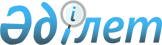 Мемлекеттік көрсетілетін қызметтер тізілімін бекіту туралыҚазақстан Республикасының Цифрлық даму, инновациялар және аэроғарыш өнеркәсібі министрінің м.а. 2020 жылғы 31 қаңтардағы № 39/НҚ бұйрығы. Қазақстан Республикасының Әділет министрлігінде 2020 жылғы 5 ақпанда № 19982 болып тіркелді.
      "Мемлекеттік көрсетілетін қызметтер туралы" 2013 жылғы 15 сәуірдегі Қазақстан Республикасы Заңының 8-бабының 2-1) тармақшасына сәйкес БҰЙЫРАМЫН:
      1. Қоса беріліп отырған Мемлекеттік көрсетілетін қызметтер тізілімін бекітілсін.
      2. Қазақстан Республикасы Цифрлық даму, инновациялар және аэроғарыш өнеркәсібі министрлігінің Мемлекеттік көрсетілетін қызметтерді комитетіне:
      1) осы бұйрықты Қазақстан Республикасы Әділет министрлігінде мемлекеттік тіркеуді;
      2) осы бұйрықты Қазақстан Республикасы Цифрлық даму, инновациялар және аэроғарыш өнеркәсібі министрлігінің интернет-ресурсында орналастыруды;
      3) осы бұйрық мемлекеттік тіркелгеннен кейін он жұмыс күні ішінде осы тармақтың 1) және 2) тармақшаларында көзделген іс-шаралардың орындалуы туралы мәліметтерді Қазақстан Республикасы Цифрлық даму, инновациялар және аэроғарыш өнеркәсібі министрлігінің Заң департаментіне ұсынуды қамтамасыз етсін.
      3. Осы бұйрықтың орындалуын бақылау жетекшілік ететін Қазақстан Республикасының Цифрлық даму, инновациялар және аэроғарыш өнеркәсібі вице-министріне жүктелсін.
      4. Осы бұйрық оның алғашқы ресми жарияланғанынан кейін күнтізбелік он күн өткен соң қолданысқа енгізіледі. Мемлекеттік көрсетілетін қызметтер тізілімі
      Ескерту. Тізілім жаңа редакцияда - ҚР Цифрлық даму, инновациялар және аэроғарыш өнеркәсібі министрінің 13.03.2023 № 86/НҚ (алғашқы ресми жарияланғанынан кейін күнтізбелік он күн өткен соң қолданысқа енгізіледі); өзгеріс енгізілді – ҚР Цифрлық даму, инновациялар және аэроғарыш өнеркәсібі министрінің 09.06.2023 № 174/НҚ (қолданысқа енгізілу тәртібін 4-т. қараңыз); 16.08.2023 № 339/НҚ (алғаш ресми жарияланған күнінен кейін күнтізбелік он күн өткен соң қолданысқа енгізіледі); 28.12.2023 № 684/НҚ (алғаш ресми жарияланған күнінен кейін күнтізбелік он күн өткен соң қолданысқа енгізіледі) бұйрықтарымен.
      * ақпараттандыру объектілері – "электрондық үкіметтің" шлюзінде, "электрондық үкіметтің" сыртқы шлюзінде орналастырылған сервистер-мен интеграцияланған ақпараттандыру объектілер.
      Ескертпе:
      Мемлекеттік көрсетілетін қызмет коды үш секциядан тұрады: 000 00 000.
      Бірінші позициядағы үш сан мемлекеттік қызмет көрсету саласын білдіреді.
      Екінші позициядағы екі сан мемлекеттік қызмет көрсетудің кіші саласын (өмірлік жағдайды) білдіреді.
      Үшінші позициядағы үш сан мемлекеттік көрсетілетін қызметтің кіші саласы ішіндегі реттік нөмірін білдіреді.
      Аббревиатуралардың толық жазылуы:
      БП – Қазақстан Республикасының Бас прокуратурасы
      АШМ – Қазақстан Республикасының Ауыл шаруашылығы министрлігі
      Әділетмині – Қазақстан Республикасының Әділет министрлігі
      БҒМ – Қазақстан Республикасының Білім және ғылым министрлігі
      ДСМ – Қазақстан Республикасының Денсаулық сақтау министрлігі
      Еңбекмині – Қазақстан Республикасының Еңбек және халықты әлеуметтік қорғау министрлігі;
      АҚДМ – Қазақстан Республикасының Ақпарат және қоғамдық даму министрлігі
      ЦДИАӨМ – Қазақстан Республикасының Цифрлық даму, инновациялар және аэроғарыш өнеркәсібі министрлігі
      ИИДМ – Қазақстан Республикасының Индустрия және нфрақұрылымдық даму министрлігі
      Қаржымині – Қазақстан Республикасының Қаржы министрлігі
      Қорғанысмині – Қазақстан Республикасының Қорғаныс министрлігі
      МСМ – Қазақстан Республикасының Мәдениет және спорт министрлігі
      ҰЭМ – Қазақстан Республикасының Ұлттық экономика министрлігі
      ЭМ – Қазақстан Республикасының Энергетика министрлігі
      СІМ – Қазақстан Республикасының Сыртқы істер министрлігі
      ІІМ – Қазақстан Республикасының Ішкі істер министрлігі
      ЭТРМ – Қазақстан Республикасының Экология және табиғи ресурстар министрлігі
      СИМ – Қазақстан Республикасының Сауда және интеграция министрлігі
      МҚІА – Қазақстан Республикасының Мемлекеттік қызмет істері агенттігі
      ҰБ – Қазақстан Республикасының Ұлттық Банкі
      БП ҚСАЕК – Қазақстан Республикасы Бас прокуратурасының Құқықтық статистика және арнайы есепке алу жөніндегі комитеті
      ҰҚК – Қазақстан Республикасының Ұлттық қауіпсіздік комитеті
      ЖССҚҚД – Қазақстан Республикасының Жоғарғы Соты жанындағы Соттардың қызметін қамтамасыз ету департаменті (Қазақстан Республикасы Жоғарғы Сотының аппараты)
      БЖЗҚ – Бірыңғай жинақтаушы зейнетақы қоры
      ЖАО – жергілікті атқарушы органдар
      Мемлекеттік корпорация – "Азаматтарға арналған үкімет" мемлекеттік корпорация" коммерциялық емес акционерлік қоғамы
      АҚ – акционерлік қоғам
      РММ – республикалық мемлекеттік мекеме
      РМК – республикалық мемлекеттік кәсіпорын
      ШЖҚ РМК – шаруашылық жүргізу құқығындағы республикалық мемлекеттік кәсіпорын
      РМҚК – республикалық мемлекеттік қазыналық кәсіпорын
      КММ – коммуналдық мемлекеттік мекеме
      БАҚ – бұқаралық ақпарат құралдары
      ҚНРДА – Қазақстан Республикасының Қаржы нарығын реттеу мен дамыту агенттігі
      "МРҚ" РМК – Қазақстан Республикасының Цифрлық даму, инновациялар және аэроғарыш өнеркәсібі министрлігі "Мемлекеттік радиожиілік қызметі" шаруашылық жүргізу құқығындағы республикалық мемлекеттік кәсіпорны;
      ӨБИ – ЦДИАӨМ Телекоммуникациялар комитетінің "Өңіраралық байланыс инспекциясы" республикалық мемлекеттік мекемесі
      ТЖМ – Қазақстан Республикасының Төтенше жағдайлар министрлігі
      БҚДА – Қазақстан Республикасының Бәсекелестікті қорғау және дамыту агенттігі
      СЖРА – Қазақстан Республикасының Стратегиялық жоспарлау және реформалар агенттігі
      "Даму" КДҚ" АҚ – "Даму" кәсіпкерлікті дамыту қоры" АҚ
      ДББҰ – дербес білім беру ұйымы
      ҰК – Ұлттық компания
      ОМ – Қазақстан Республикасының Оқу-ағарту министрлігі ҒЖБМ – Қазақстан Республикасының Ғылым және жоғары білім министрілігі
					© 2012. Қазақстан Республикасы Әділет министрлігінің «Қазақстан Республикасының Заңнама және құқықтық ақпарат институты» ШЖҚ РМК
				
      Қазақстан Республикасының Цифрлық даму, инновациялар және аэроғарыш өнеркәсібі министрінің м.а.

А. Батырқожа
Қазақстан Республикасының
Цифрлық даму, инновациялар
және аэроғарыш өнеркәсібі
министрінің міндетін 
атқарушының
2020 жылғы 31 қаңтардағы
№ 39/НҚ бұйрығымен
бекітілген бұйрыққа 
қосымша
Р/с №
Р/с №
Мемлекеттік көрсетілетін қызметтің коды
Мемлекеттік көрсетілетін қызметтің коды
Мемлекеттік көрсетілетін қызметтің коды
Мемлекеттік көрсетілетін қызметтің коды
Мемлекеттік көрсетілетін қызметтің коды
Мемлекеттік көрсетілетін қызметтің атауы
Мемлекеттік көрсетілетін қызметтің атауы
Мемлекеттік көрсетілетін қызметтің атауы
Мемлекеттік көрсетілетін қызметтің атауы
Мемлекеттік көрсетілетін қызметтің атауы
Мемлекеттік көрсетілетін қызметтің атауы
Кіші түрлері
Кіші түрлері
Мемлекеттік қызметтер көрсету тәртібін айқындайтын заңға тәуелді нормативтік құқықтық актініәзірлейтін орталық мемлекеттік органның атауы
Мемлекеттік қызметтер көрсету тәртібін айқындайтын заңға тәуелді нормативтік құқықтық актініәзірлейтін орталық мемлекеттік органның атауы
Мемлекеттік қызметтер көрсету тәртібін айқындайтын заңға тәуелді нормативтік құқықтық актініәзірлейтін орталық мемлекеттік органның атауы
Мемлекеттік қызметтер көрсету тәртібін айқындайтын заңға тәуелді нормативтік құқықтық актініәзірлейтін орталық мемлекеттік органның атауы
Мемлекеттік қызметтер көрсету тәртібін айқындайтын заңға тәуелді нормативтік құқықтық актініәзірлейтін орталық мемлекеттік органның атауы
Мемлекеттік қызметтер көрсету тәртібін айқындайтын заңға тәуелді нормативтік құқықтық актінің атауы
Мемлекеттік қызметтер көрсету тәртібін айқындайтын заңға тәуелді нормативтік құқықтық актінің атауы
Мемлекеттік қызметтер көрсету тәртібін айқындайтын заңға тәуелді нормативтік құқықтық актінің атауы
Мемлекеттік қызметтер көрсету тәртібін айқындайтын заңға тәуелді нормативтік құқықтық актінің атауы
Мемлекеттік қызметтер көрсету тәртібін айқындайтын заңға тәуелді нормативтік құқықтық актінің атауы
Мемлекеттік қызметтер көрсету тәртібін айқындайтын заңға тәуелді нормативтік құқықтық актінің атауы
1
1
2
2
2
2
2
3
3
3
3
3
3
4
4
5
5
5
5
5
6
6
6
6
6
6
001. Құжаттандыру
001. Құжаттандыру
001. Құжаттандыру
001. Құжаттандыру
001. Құжаттандыру
001. Құжаттандыру
001. Құжаттандыру
001. Құжаттандыру
001. Құжаттандыру
001. Құжаттандыру
001. Құжаттандыру
001. Құжаттандыру
001. Құжаттандыру
001. Құжаттандыру
001. Құжаттандыру
001. Құжаттандыру
001. Құжаттандыру
001. Құжаттандыру
001. Құжаттандыру
001. Құжаттандыру
001. Құжаттандыру
001. Құжаттандыру
001. Құжаттандыру
001. Құжаттандыру
001. Құжаттандыру
001. Құжаттандыру
00101. Жеке басты куәландыратын құжаттарды/анықтамаларды және мәртебе алу
00101. Жеке басты куәландыратын құжаттарды/анықтамаларды және мәртебе алу
00101. Жеке басты куәландыратын құжаттарды/анықтамаларды және мәртебе алу
00101. Жеке басты куәландыратын құжаттарды/анықтамаларды және мәртебе алу
00101. Жеке басты куәландыратын құжаттарды/анықтамаларды және мәртебе алу
00101. Жеке басты куәландыратын құжаттарды/анықтамаларды және мәртебе алу
00101. Жеке басты куәландыратын құжаттарды/анықтамаларды және мәртебе алу
00101. Жеке басты куәландыратын құжаттарды/анықтамаларды және мәртебе алу
00101. Жеке басты куәландыратын құжаттарды/анықтамаларды және мәртебе алу
00101. Жеке басты куәландыратын құжаттарды/анықтамаларды және мәртебе алу
00101. Жеке басты куәландыратын құжаттарды/анықтамаларды және мәртебе алу
00101. Жеке басты куәландыратын құжаттарды/анықтамаларды және мәртебе алу
00101. Жеке басты куәландыратын құжаттарды/анықтамаларды және мәртебе алу
00101. Жеке басты куәландыратын құжаттарды/анықтамаларды және мәртебе алу
00101. Жеке басты куәландыратын құжаттарды/анықтамаларды және мәртебе алу
00101. Жеке басты куәландыратын құжаттарды/анықтамаларды және мәртебе алу
00101. Жеке басты куәландыратын құжаттарды/анықтамаларды және мәртебе алу
00101. Жеке басты куәландыратын құжаттарды/анықтамаларды және мәртебе алу
00101. Жеке басты куәландыратын құжаттарды/анықтамаларды және мәртебе алу
00101. Жеке басты куәландыратын құжаттарды/анықтамаларды және мәртебе алу
00101. Жеке басты куәландыратын құжаттарды/анықтамаларды және мәртебе алу
00101. Жеке басты куәландыратын құжаттарды/анықтамаларды және мәртебе алу
00101. Жеке басты куәландыратын құжаттарды/анықтамаларды және мәртебе алу
00101. Жеке басты куәландыратын құжаттарды/анықтамаларды және мәртебе алу
00101. Жеке басты куәландыратын құжаттарды/анықтамаларды және мәртебе алу
00101. Жеке басты куәландыратын құжаттарды/анықтамаларды және мәртебе алу
1.
1.
00101001
00101001
00101001
00101001
00101001
Қазақстан Республикасының азаматтарына паспорттар, жеке куәліктер беру
Қазақстан Республикасының азаматтарына паспорттар, жеке куәліктер беру
Қазақстан Республикасының азаматтарына паспорттар, жеке куәліктер беру
Қазақстан Республикасының азаматтарына паспорттар, жеке куәліктер беру
Қазақстан Республикасының азаматтарына паспорттар, жеке куәліктер беру
Қазақстан Республикасының азаматтарына паспорттар, жеке куәліктер беру
Құжаттарды бірінші рет ресімдеу:
- 16 жасқа толмаған балаларға Қазақстан Республикасы азаматының паспортын;
- 16 жасқа толған адамдарға;
- болған жеке куәлік немесе паспорт;
- 1974 жылғы үлгідегі КСРО паспорты немесе оны жоғалту негізінде;
- Қазақстан Республикасының азаматтығын қабылдаған кезде.
Құжаттарды бірінші рет ресімдеу:
- 16 жасқа толмаған балаларға Қазақстан Республикасы азаматының паспортын;
- 16 жасқа толған адамдарға;
- болған жеке куәлік немесе паспорт;
- 1974 жылғы үлгідегі КСРО паспорты немесе оны жоғалту негізінде;
- Қазақстан Республикасының азаматтығын қабылдаған кезде.
ІІМ
ІІМ
ІІМ
ІІМ
ІІМ
"Қазақстан Республикасының халқын құжаттандыру және тіркеу мәселелері бойынша мемлекеттік қызметтер көрсету қағидаларын бекіту туралы" Қазақстан Республикасы Ішкі істер министрінің 2020 жылғы 30 наурыздағы № 267 бұйрығы. Нормативтік құқықтық актілері мемлекеттік тіркеу тізілімінде № 20192 болып тіркелді.
"Қазақстан Республикасының халқын құжаттандыру және тіркеу мәселелері бойынша мемлекеттік қызметтер көрсету қағидаларын бекіту туралы" Қазақстан Республикасы Ішкі істер министрінің 2020 жылғы 30 наурыздағы № 267 бұйрығы. Нормативтік құқықтық актілері мемлекеттік тіркеу тізілімінде № 20192 болып тіркелді.
"Қазақстан Республикасының халқын құжаттандыру және тіркеу мәселелері бойынша мемлекеттік қызметтер көрсету қағидаларын бекіту туралы" Қазақстан Республикасы Ішкі істер министрінің 2020 жылғы 30 наурыздағы № 267 бұйрығы. Нормативтік құқықтық актілері мемлекеттік тіркеу тізілімінде № 20192 болып тіркелді.
"Қазақстан Республикасының халқын құжаттандыру және тіркеу мәселелері бойынша мемлекеттік қызметтер көрсету қағидаларын бекіту туралы" Қазақстан Республикасы Ішкі істер министрінің 2020 жылғы 30 наурыздағы № 267 бұйрығы. Нормативтік құқықтық актілері мемлекеттік тіркеу тізілімінде № 20192 болып тіркелді.
"Қазақстан Республикасының халқын құжаттандыру және тіркеу мәселелері бойынша мемлекеттік қызметтер көрсету қағидаларын бекіту туралы" Қазақстан Республикасы Ішкі істер министрінің 2020 жылғы 30 наурыздағы № 267 бұйрығы. Нормативтік құқықтық актілері мемлекеттік тіркеу тізілімінде № 20192 болып тіркелді.
"Қазақстан Республикасының халқын құжаттандыру және тіркеу мәселелері бойынша мемлекеттік қызметтер көрсету қағидаларын бекіту туралы" Қазақстан Республикасы Ішкі істер министрінің 2020 жылғы 30 наурыздағы № 267 бұйрығы. Нормативтік құқықтық актілері мемлекеттік тіркеу тізілімінде № 20192 болып тіркелді.
2.
2.
00101001
00101001
00101001
00101001
00101001
Қазақстан Республикасының азаматтарына паспорттар, жеке куәліктер беру
Қазақстан Республикасының азаматтарына паспорттар, жеке куәліктер беру
Қазақстан Республикасының азаматтарына паспорттар, жеке куәліктер беру
Қазақстан Республикасының азаматтарына паспорттар, жеке куәліктер беру
Қазақстан Республикасының азаматтарына паспорттар, жеке куәліктер беру
Қазақстан Республикасының азаматтарына паспорттар, жеке куәліктер беру
Жеке басты куәландыратын құжаттарды ауыстыру:
- қолданылу мерзімінің өтуіне байланысты;
- жоғалтқанына;
- пайдалануға жарамсыз;
- құжаттардың түрін өзгертуге байланысты оларды дайындаудың жаңа технологиясына сәйкес иесінің қалауы бойынша;
- шетелден Қазақстан Республикасына тұрақты тұруға оралғанына байланысты
Жеке басты куәландыратын құжаттарды ауыстыру:
- қолданылу мерзімінің өтуіне байланысты;
- жоғалтқанына;
- пайдалануға жарамсыз;
- құжаттардың түрін өзгертуге байланысты оларды дайындаудың жаңа технологиясына сәйкес иесінің қалауы бойынша;
- шетелден Қазақстан Республикасына тұрақты тұруға оралғанына байланысты
ІІМ
ІІМ
ІІМ
ІІМ
ІІМ
"Қазақстан Республикасының халқын құжаттандыру және тіркеу мәселелері бойынша мемлекеттік қызметтер көрсету қағидаларын бекіту туралы" Қазақстан Республикасы Ішкі істер министрінің 2020 жылғы 30 наурыздағы № 267 бұйрығы. Нормативтік құқықтық актілері мемлекеттік тіркеу тізілімінде № 20192 болып тіркелді.
"Қазақстан Республикасының халқын құжаттандыру және тіркеу мәселелері бойынша мемлекеттік қызметтер көрсету қағидаларын бекіту туралы" Қазақстан Республикасы Ішкі істер министрінің 2020 жылғы 30 наурыздағы № 267 бұйрығы. Нормативтік құқықтық актілері мемлекеттік тіркеу тізілімінде № 20192 болып тіркелді.
"Қазақстан Республикасының халқын құжаттандыру және тіркеу мәселелері бойынша мемлекеттік қызметтер көрсету қағидаларын бекіту туралы" Қазақстан Республикасы Ішкі істер министрінің 2020 жылғы 30 наурыздағы № 267 бұйрығы. Нормативтік құқықтық актілері мемлекеттік тіркеу тізілімінде № 20192 болып тіркелді.
"Қазақстан Республикасының халқын құжаттандыру және тіркеу мәселелері бойынша мемлекеттік қызметтер көрсету қағидаларын бекіту туралы" Қазақстан Республикасы Ішкі істер министрінің 2020 жылғы 30 наурыздағы № 267 бұйрығы. Нормативтік құқықтық актілері мемлекеттік тіркеу тізілімінде № 20192 болып тіркелді.
"Қазақстан Республикасының халқын құжаттандыру және тіркеу мәселелері бойынша мемлекеттік қызметтер көрсету қағидаларын бекіту туралы" Қазақстан Республикасы Ішкі істер министрінің 2020 жылғы 30 наурыздағы № 267 бұйрығы. Нормативтік құқықтық актілері мемлекеттік тіркеу тізілімінде № 20192 болып тіркелді.
"Қазақстан Республикасының халқын құжаттандыру және тіркеу мәселелері бойынша мемлекеттік қызметтер көрсету қағидаларын бекіту туралы" Қазақстан Республикасы Ішкі істер министрінің 2020 жылғы 30 наурыздағы № 267 бұйрығы. Нормативтік құқықтық актілері мемлекеттік тіркеу тізілімінде № 20192 болып тіркелді.
3.
3.
00101001
00101001
00101001
00101001
00101001
Қазақстан Республикасының азаматтарына паспорттар, жеке куәліктер беру
Қазақстан Республикасының азаматтарына паспорттар, жеке куәліктер беру
Қазақстан Республикасының азаматтарына паспорттар, жеке куәліктер беру
Қазақстан Республикасының азаматтарына паспорттар, жеке куәліктер беру
Қазақстан Республикасының азаматтарына паспорттар, жеке куәліктер беру
Қазақстан Республикасының азаматтарына паспорттар, жеке куәліктер беру
Азаматтың анықтамалық деректері (тегі, аты, әкесінің аты, туған күні, туған жері немесе өзінің ұлтын көрсетпеу ниеті) өзгерген; шығарылған құжаттардағы жазбалардың дәл еместігі жағдайда құжаттарды ресімдеу
Азаматтың анықтамалық деректері (тегі, аты, әкесінің аты, туған күні, туған жері немесе өзінің ұлтын көрсетпеу ниеті) өзгерген; шығарылған құжаттардағы жазбалардың дәл еместігі жағдайда құжаттарды ресімдеу
ІІМ
ІІМ
ІІМ
ІІМ
ІІМ
"Қазақстан Республикасының халқын құжаттандыру және тіркеу мәселелері бойынша мемлекеттік қызметтер көрсету қағидаларын бекіту туралы" Қазақстан Республикасы Ішкі істер министрінің 2020 жылғы 30 наурыздағы № 267 бұйрығы. Нормативтік құқықтық актілері мемлекеттік тіркеу тізілімінде № 20192 болып тіркелді.
"Қазақстан Республикасының халқын құжаттандыру және тіркеу мәселелері бойынша мемлекеттік қызметтер көрсету қағидаларын бекіту туралы" Қазақстан Республикасы Ішкі істер министрінің 2020 жылғы 30 наурыздағы № 267 бұйрығы. Нормативтік құқықтық актілері мемлекеттік тіркеу тізілімінде № 20192 болып тіркелді.
"Қазақстан Республикасының халқын құжаттандыру және тіркеу мәселелері бойынша мемлекеттік қызметтер көрсету қағидаларын бекіту туралы" Қазақстан Республикасы Ішкі істер министрінің 2020 жылғы 30 наурыздағы № 267 бұйрығы. Нормативтік құқықтық актілері мемлекеттік тіркеу тізілімінде № 20192 болып тіркелді.
"Қазақстан Республикасының халқын құжаттандыру және тіркеу мәселелері бойынша мемлекеттік қызметтер көрсету қағидаларын бекіту туралы" Қазақстан Республикасы Ішкі істер министрінің 2020 жылғы 30 наурыздағы № 267 бұйрығы. Нормативтік құқықтық актілері мемлекеттік тіркеу тізілімінде № 20192 болып тіркелді.
"Қазақстан Республикасының халқын құжаттандыру және тіркеу мәселелері бойынша мемлекеттік қызметтер көрсету қағидаларын бекіту туралы" Қазақстан Республикасы Ішкі істер министрінің 2020 жылғы 30 наурыздағы № 267 бұйрығы. Нормативтік құқықтық актілері мемлекеттік тіркеу тізілімінде № 20192 болып тіркелді.
"Қазақстан Республикасының халқын құжаттандыру және тіркеу мәселелері бойынша мемлекеттік қызметтер көрсету қағидаларын бекіту туралы" Қазақстан Республикасы Ішкі істер министрінің 2020 жылғы 30 наурыздағы № 267 бұйрығы. Нормативтік құқықтық актілері мемлекеттік тіркеу тізілімінде № 20192 болып тіркелді.
4.
4.
Алып тасталды – ҚР Цифрлық даму, инновациялар және аэроғарыш өнеркәсібі министрінің 09.06.2023 № 174/НҚ (алғашқы ресми жарияланған күнінен кейін күнтізбелік он күн өткен соң қолданысқа енгізіледі) бұйрығымен.
Алып тасталды – ҚР Цифрлық даму, инновациялар және аэроғарыш өнеркәсібі министрінің 09.06.2023 № 174/НҚ (алғашқы ресми жарияланған күнінен кейін күнтізбелік он күн өткен соң қолданысқа енгізіледі) бұйрығымен.
Алып тасталды – ҚР Цифрлық даму, инновациялар және аэроғарыш өнеркәсібі министрінің 09.06.2023 № 174/НҚ (алғашқы ресми жарияланған күнінен кейін күнтізбелік он күн өткен соң қолданысқа енгізіледі) бұйрығымен.
Алып тасталды – ҚР Цифрлық даму, инновациялар және аэроғарыш өнеркәсібі министрінің 09.06.2023 № 174/НҚ (алғашқы ресми жарияланған күнінен кейін күнтізбелік он күн өткен соң қолданысқа енгізіледі) бұйрығымен.
Алып тасталды – ҚР Цифрлық даму, инновациялар және аэроғарыш өнеркәсібі министрінің 09.06.2023 № 174/НҚ (алғашқы ресми жарияланған күнінен кейін күнтізбелік он күн өткен соң қолданысқа енгізіледі) бұйрығымен.
Алып тасталды – ҚР Цифрлық даму, инновациялар және аэроғарыш өнеркәсібі министрінің 09.06.2023 № 174/НҚ (алғашқы ресми жарияланған күнінен кейін күнтізбелік он күн өткен соң қолданысқа енгізіледі) бұйрығымен.
Алып тасталды – ҚР Цифрлық даму, инновациялар және аэроғарыш өнеркәсібі министрінің 09.06.2023 № 174/НҚ (алғашқы ресми жарияланған күнінен кейін күнтізбелік он күн өткен соң қолданысқа енгізіледі) бұйрығымен.
Алып тасталды – ҚР Цифрлық даму, инновациялар және аэроғарыш өнеркәсібі министрінің 09.06.2023 № 174/НҚ (алғашқы ресми жарияланған күнінен кейін күнтізбелік он күн өткен соң қолданысқа енгізіледі) бұйрығымен.
Алып тасталды – ҚР Цифрлық даму, инновациялар және аэроғарыш өнеркәсібі министрінің 09.06.2023 № 174/НҚ (алғашқы ресми жарияланған күнінен кейін күнтізбелік он күн өткен соң қолданысқа енгізіледі) бұйрығымен.
Алып тасталды – ҚР Цифрлық даму, инновациялар және аэроғарыш өнеркәсібі министрінің 09.06.2023 № 174/НҚ (алғашқы ресми жарияланған күнінен кейін күнтізбелік он күн өткен соң қолданысқа енгізіледі) бұйрығымен.
Алып тасталды – ҚР Цифрлық даму, инновациялар және аэроғарыш өнеркәсібі министрінің 09.06.2023 № 174/НҚ (алғашқы ресми жарияланған күнінен кейін күнтізбелік он күн өткен соң қолданысқа енгізіледі) бұйрығымен.
Алып тасталды – ҚР Цифрлық даму, инновациялар және аэроғарыш өнеркәсібі министрінің 09.06.2023 № 174/НҚ (алғашқы ресми жарияланған күнінен кейін күнтізбелік он күн өткен соң қолданысқа енгізіледі) бұйрығымен.
Алып тасталды – ҚР Цифрлық даму, инновациялар және аэроғарыш өнеркәсібі министрінің 09.06.2023 № 174/НҚ (алғашқы ресми жарияланған күнінен кейін күнтізбелік он күн өткен соң қолданысқа енгізіледі) бұйрығымен.
Алып тасталды – ҚР Цифрлық даму, инновациялар және аэроғарыш өнеркәсібі министрінің 09.06.2023 № 174/НҚ (алғашқы ресми жарияланған күнінен кейін күнтізбелік он күн өткен соң қолданысқа енгізіледі) бұйрығымен.
Алып тасталды – ҚР Цифрлық даму, инновациялар және аэроғарыш өнеркәсібі министрінің 09.06.2023 № 174/НҚ (алғашқы ресми жарияланған күнінен кейін күнтізбелік он күн өткен соң қолданысқа енгізіледі) бұйрығымен.
Алып тасталды – ҚР Цифрлық даму, инновациялар және аэроғарыш өнеркәсібі министрінің 09.06.2023 № 174/НҚ (алғашқы ресми жарияланған күнінен кейін күнтізбелік он күн өткен соң қолданысқа енгізіледі) бұйрығымен.
Алып тасталды – ҚР Цифрлық даму, инновациялар және аэроғарыш өнеркәсібі министрінің 09.06.2023 № 174/НҚ (алғашқы ресми жарияланған күнінен кейін күнтізбелік он күн өткен соң қолданысқа енгізіледі) бұйрығымен.
Алып тасталды – ҚР Цифрлық даму, инновациялар және аэроғарыш өнеркәсібі министрінің 09.06.2023 № 174/НҚ (алғашқы ресми жарияланған күнінен кейін күнтізбелік он күн өткен соң қолданысқа енгізіледі) бұйрығымен.
Алып тасталды – ҚР Цифрлық даму, инновациялар және аэроғарыш өнеркәсібі министрінің 09.06.2023 № 174/НҚ (алғашқы ресми жарияланған күнінен кейін күнтізбелік он күн өткен соң қолданысқа енгізіледі) бұйрығымен.
Алып тасталды – ҚР Цифрлық даму, инновациялар және аэроғарыш өнеркәсібі министрінің 09.06.2023 № 174/НҚ (алғашқы ресми жарияланған күнінен кейін күнтізбелік он күн өткен соң қолданысқа енгізіледі) бұйрығымен.
Алып тасталды – ҚР Цифрлық даму, инновациялар және аэроғарыш өнеркәсібі министрінің 09.06.2023 № 174/НҚ (алғашқы ресми жарияланған күнінен кейін күнтізбелік он күн өткен соң қолданысқа енгізіледі) бұйрығымен.
Алып тасталды – ҚР Цифрлық даму, инновациялар және аэроғарыш өнеркәсібі министрінің 09.06.2023 № 174/НҚ (алғашқы ресми жарияланған күнінен кейін күнтізбелік он күн өткен соң қолданысқа енгізіледі) бұйрығымен.
Алып тасталды – ҚР Цифрлық даму, инновациялар және аэроғарыш өнеркәсібі министрінің 09.06.2023 № 174/НҚ (алғашқы ресми жарияланған күнінен кейін күнтізбелік он күн өткен соң қолданысқа енгізіледі) бұйрығымен.
Алып тасталды – ҚР Цифрлық даму, инновациялар және аэроғарыш өнеркәсібі министрінің 09.06.2023 № 174/НҚ (алғашқы ресми жарияланған күнінен кейін күнтізбелік он күн өткен соң қолданысқа енгізіледі) бұйрығымен.
5.
5.
Алып тасталды – ҚР Цифрлық даму, инновациялар және аэроғарыш өнеркәсібі министрінің 09.06.2023 № 174/НҚ (алғашқы ресми жарияланған күнінен кейін күнтізбелік он күн өткен соң қолданысқа енгізіледі) бұйрығымен.
Алып тасталды – ҚР Цифрлық даму, инновациялар және аэроғарыш өнеркәсібі министрінің 09.06.2023 № 174/НҚ (алғашқы ресми жарияланған күнінен кейін күнтізбелік он күн өткен соң қолданысқа енгізіледі) бұйрығымен.
Алып тасталды – ҚР Цифрлық даму, инновациялар және аэроғарыш өнеркәсібі министрінің 09.06.2023 № 174/НҚ (алғашқы ресми жарияланған күнінен кейін күнтізбелік он күн өткен соң қолданысқа енгізіледі) бұйрығымен.
Алып тасталды – ҚР Цифрлық даму, инновациялар және аэроғарыш өнеркәсібі министрінің 09.06.2023 № 174/НҚ (алғашқы ресми жарияланған күнінен кейін күнтізбелік он күн өткен соң қолданысқа енгізіледі) бұйрығымен.
Алып тасталды – ҚР Цифрлық даму, инновациялар және аэроғарыш өнеркәсібі министрінің 09.06.2023 № 174/НҚ (алғашқы ресми жарияланған күнінен кейін күнтізбелік он күн өткен соң қолданысқа енгізіледі) бұйрығымен.
Алып тасталды – ҚР Цифрлық даму, инновациялар және аэроғарыш өнеркәсібі министрінің 09.06.2023 № 174/НҚ (алғашқы ресми жарияланған күнінен кейін күнтізбелік он күн өткен соң қолданысқа енгізіледі) бұйрығымен.
Алып тасталды – ҚР Цифрлық даму, инновациялар және аэроғарыш өнеркәсібі министрінің 09.06.2023 № 174/НҚ (алғашқы ресми жарияланған күнінен кейін күнтізбелік он күн өткен соң қолданысқа енгізіледі) бұйрығымен.
Алып тасталды – ҚР Цифрлық даму, инновациялар және аэроғарыш өнеркәсібі министрінің 09.06.2023 № 174/НҚ (алғашқы ресми жарияланған күнінен кейін күнтізбелік он күн өткен соң қолданысқа енгізіледі) бұйрығымен.
Алып тасталды – ҚР Цифрлық даму, инновациялар және аэроғарыш өнеркәсібі министрінің 09.06.2023 № 174/НҚ (алғашқы ресми жарияланған күнінен кейін күнтізбелік он күн өткен соң қолданысқа енгізіледі) бұйрығымен.
Алып тасталды – ҚР Цифрлық даму, инновациялар және аэроғарыш өнеркәсібі министрінің 09.06.2023 № 174/НҚ (алғашқы ресми жарияланған күнінен кейін күнтізбелік он күн өткен соң қолданысқа енгізіледі) бұйрығымен.
Алып тасталды – ҚР Цифрлық даму, инновациялар және аэроғарыш өнеркәсібі министрінің 09.06.2023 № 174/НҚ (алғашқы ресми жарияланған күнінен кейін күнтізбелік он күн өткен соң қолданысқа енгізіледі) бұйрығымен.
Алып тасталды – ҚР Цифрлық даму, инновациялар және аэроғарыш өнеркәсібі министрінің 09.06.2023 № 174/НҚ (алғашқы ресми жарияланған күнінен кейін күнтізбелік он күн өткен соң қолданысқа енгізіледі) бұйрығымен.
Алып тасталды – ҚР Цифрлық даму, инновациялар және аэроғарыш өнеркәсібі министрінің 09.06.2023 № 174/НҚ (алғашқы ресми жарияланған күнінен кейін күнтізбелік он күн өткен соң қолданысқа енгізіледі) бұйрығымен.
Алып тасталды – ҚР Цифрлық даму, инновациялар және аэроғарыш өнеркәсібі министрінің 09.06.2023 № 174/НҚ (алғашқы ресми жарияланған күнінен кейін күнтізбелік он күн өткен соң қолданысқа енгізіледі) бұйрығымен.
Алып тасталды – ҚР Цифрлық даму, инновациялар және аэроғарыш өнеркәсібі министрінің 09.06.2023 № 174/НҚ (алғашқы ресми жарияланған күнінен кейін күнтізбелік он күн өткен соң қолданысқа енгізіледі) бұйрығымен.
Алып тасталды – ҚР Цифрлық даму, инновациялар және аэроғарыш өнеркәсібі министрінің 09.06.2023 № 174/НҚ (алғашқы ресми жарияланған күнінен кейін күнтізбелік он күн өткен соң қолданысқа енгізіледі) бұйрығымен.
Алып тасталды – ҚР Цифрлық даму, инновациялар және аэроғарыш өнеркәсібі министрінің 09.06.2023 № 174/НҚ (алғашқы ресми жарияланған күнінен кейін күнтізбелік он күн өткен соң қолданысқа енгізіледі) бұйрығымен.
Алып тасталды – ҚР Цифрлық даму, инновациялар және аэроғарыш өнеркәсібі министрінің 09.06.2023 № 174/НҚ (алғашқы ресми жарияланған күнінен кейін күнтізбелік он күн өткен соң қолданысқа енгізіледі) бұйрығымен.
Алып тасталды – ҚР Цифрлық даму, инновациялар және аэроғарыш өнеркәсібі министрінің 09.06.2023 № 174/НҚ (алғашқы ресми жарияланған күнінен кейін күнтізбелік он күн өткен соң қолданысқа енгізіледі) бұйрығымен.
Алып тасталды – ҚР Цифрлық даму, инновациялар және аэроғарыш өнеркәсібі министрінің 09.06.2023 № 174/НҚ (алғашқы ресми жарияланған күнінен кейін күнтізбелік он күн өткен соң қолданысқа енгізіледі) бұйрығымен.
Алып тасталды – ҚР Цифрлық даму, инновациялар және аэроғарыш өнеркәсібі министрінің 09.06.2023 № 174/НҚ (алғашқы ресми жарияланған күнінен кейін күнтізбелік он күн өткен соң қолданысқа енгізіледі) бұйрығымен.
Алып тасталды – ҚР Цифрлық даму, инновациялар және аэроғарыш өнеркәсібі министрінің 09.06.2023 № 174/НҚ (алғашқы ресми жарияланған күнінен кейін күнтізбелік он күн өткен соң қолданысқа енгізіледі) бұйрығымен.
Алып тасталды – ҚР Цифрлық даму, инновациялар және аэроғарыш өнеркәсібі министрінің 09.06.2023 № 174/НҚ (алғашқы ресми жарияланған күнінен кейін күнтізбелік он күн өткен соң қолданысқа енгізіледі) бұйрығымен.
Алып тасталды – ҚР Цифрлық даму, инновациялар және аэроғарыш өнеркәсібі министрінің 09.06.2023 № 174/НҚ (алғашқы ресми жарияланған күнінен кейін күнтізбелік он күн өткен соң қолданысқа енгізіледі) бұйрығымен.
6.
6.
Алып тасталды – ҚР Цифрлық даму, инновациялар және аэроғарыш өнеркәсібі министрінің 09.06.2023 № 174/НҚ (алғашқы ресми жарияланған күнінен кейін күнтізбелік он күн өткен соң қолданысқа енгізіледі) бұйрығымен.
Алып тасталды – ҚР Цифрлық даму, инновациялар және аэроғарыш өнеркәсібі министрінің 09.06.2023 № 174/НҚ (алғашқы ресми жарияланған күнінен кейін күнтізбелік он күн өткен соң қолданысқа енгізіледі) бұйрығымен.
Алып тасталды – ҚР Цифрлық даму, инновациялар және аэроғарыш өнеркәсібі министрінің 09.06.2023 № 174/НҚ (алғашқы ресми жарияланған күнінен кейін күнтізбелік он күн өткен соң қолданысқа енгізіледі) бұйрығымен.
Алып тасталды – ҚР Цифрлық даму, инновациялар және аэроғарыш өнеркәсібі министрінің 09.06.2023 № 174/НҚ (алғашқы ресми жарияланған күнінен кейін күнтізбелік он күн өткен соң қолданысқа енгізіледі) бұйрығымен.
Алып тасталды – ҚР Цифрлық даму, инновациялар және аэроғарыш өнеркәсібі министрінің 09.06.2023 № 174/НҚ (алғашқы ресми жарияланған күнінен кейін күнтізбелік он күн өткен соң қолданысқа енгізіледі) бұйрығымен.
Алып тасталды – ҚР Цифрлық даму, инновациялар және аэроғарыш өнеркәсібі министрінің 09.06.2023 № 174/НҚ (алғашқы ресми жарияланған күнінен кейін күнтізбелік он күн өткен соң қолданысқа енгізіледі) бұйрығымен.
Алып тасталды – ҚР Цифрлық даму, инновациялар және аэроғарыш өнеркәсібі министрінің 09.06.2023 № 174/НҚ (алғашқы ресми жарияланған күнінен кейін күнтізбелік он күн өткен соң қолданысқа енгізіледі) бұйрығымен.
Алып тасталды – ҚР Цифрлық даму, инновациялар және аэроғарыш өнеркәсібі министрінің 09.06.2023 № 174/НҚ (алғашқы ресми жарияланған күнінен кейін күнтізбелік он күн өткен соң қолданысқа енгізіледі) бұйрығымен.
Алып тасталды – ҚР Цифрлық даму, инновациялар және аэроғарыш өнеркәсібі министрінің 09.06.2023 № 174/НҚ (алғашқы ресми жарияланған күнінен кейін күнтізбелік он күн өткен соң қолданысқа енгізіледі) бұйрығымен.
Алып тасталды – ҚР Цифрлық даму, инновациялар және аэроғарыш өнеркәсібі министрінің 09.06.2023 № 174/НҚ (алғашқы ресми жарияланған күнінен кейін күнтізбелік он күн өткен соң қолданысқа енгізіледі) бұйрығымен.
Алып тасталды – ҚР Цифрлық даму, инновациялар және аэроғарыш өнеркәсібі министрінің 09.06.2023 № 174/НҚ (алғашқы ресми жарияланған күнінен кейін күнтізбелік он күн өткен соң қолданысқа енгізіледі) бұйрығымен.
Алып тасталды – ҚР Цифрлық даму, инновациялар және аэроғарыш өнеркәсібі министрінің 09.06.2023 № 174/НҚ (алғашқы ресми жарияланған күнінен кейін күнтізбелік он күн өткен соң қолданысқа енгізіледі) бұйрығымен.
Алып тасталды – ҚР Цифрлық даму, инновациялар және аэроғарыш өнеркәсібі министрінің 09.06.2023 № 174/НҚ (алғашқы ресми жарияланған күнінен кейін күнтізбелік он күн өткен соң қолданысқа енгізіледі) бұйрығымен.
Алып тасталды – ҚР Цифрлық даму, инновациялар және аэроғарыш өнеркәсібі министрінің 09.06.2023 № 174/НҚ (алғашқы ресми жарияланған күнінен кейін күнтізбелік он күн өткен соң қолданысқа енгізіледі) бұйрығымен.
Алып тасталды – ҚР Цифрлық даму, инновациялар және аэроғарыш өнеркәсібі министрінің 09.06.2023 № 174/НҚ (алғашқы ресми жарияланған күнінен кейін күнтізбелік он күн өткен соң қолданысқа енгізіледі) бұйрығымен.
Алып тасталды – ҚР Цифрлық даму, инновациялар және аэроғарыш өнеркәсібі министрінің 09.06.2023 № 174/НҚ (алғашқы ресми жарияланған күнінен кейін күнтізбелік он күн өткен соң қолданысқа енгізіледі) бұйрығымен.
Алып тасталды – ҚР Цифрлық даму, инновациялар және аэроғарыш өнеркәсібі министрінің 09.06.2023 № 174/НҚ (алғашқы ресми жарияланған күнінен кейін күнтізбелік он күн өткен соң қолданысқа енгізіледі) бұйрығымен.
Алып тасталды – ҚР Цифрлық даму, инновациялар және аэроғарыш өнеркәсібі министрінің 09.06.2023 № 174/НҚ (алғашқы ресми жарияланған күнінен кейін күнтізбелік он күн өткен соң қолданысқа енгізіледі) бұйрығымен.
Алып тасталды – ҚР Цифрлық даму, инновациялар және аэроғарыш өнеркәсібі министрінің 09.06.2023 № 174/НҚ (алғашқы ресми жарияланған күнінен кейін күнтізбелік он күн өткен соң қолданысқа енгізіледі) бұйрығымен.
Алып тасталды – ҚР Цифрлық даму, инновациялар және аэроғарыш өнеркәсібі министрінің 09.06.2023 № 174/НҚ (алғашқы ресми жарияланған күнінен кейін күнтізбелік он күн өткен соң қолданысқа енгізіледі) бұйрығымен.
Алып тасталды – ҚР Цифрлық даму, инновациялар және аэроғарыш өнеркәсібі министрінің 09.06.2023 № 174/НҚ (алғашқы ресми жарияланған күнінен кейін күнтізбелік он күн өткен соң қолданысқа енгізіледі) бұйрығымен.
Алып тасталды – ҚР Цифрлық даму, инновациялар және аэроғарыш өнеркәсібі министрінің 09.06.2023 № 174/НҚ (алғашқы ресми жарияланған күнінен кейін күнтізбелік он күн өткен соң қолданысқа енгізіледі) бұйрығымен.
Алып тасталды – ҚР Цифрлық даму, инновациялар және аэроғарыш өнеркәсібі министрінің 09.06.2023 № 174/НҚ (алғашқы ресми жарияланған күнінен кейін күнтізбелік он күн өткен соң қолданысқа енгізіледі) бұйрығымен.
Алып тасталды – ҚР Цифрлық даму, инновациялар және аэроғарыш өнеркәсібі министрінің 09.06.2023 № 174/НҚ (алғашқы ресми жарияланған күнінен кейін күнтізбелік он күн өткен соң қолданысқа енгізіледі) бұйрығымен.
7.
7.
Алып тасталды – ҚР Цифрлық даму, инновациялар және аэроғарыш өнеркәсібі министрінің 09.06.2023 № 174/НҚ (алғашқы ресми жарияланған күнінен кейін күнтізбелік он күн өткен соң қолданысқа енгізіледі) бұйрығымен.
Алып тасталды – ҚР Цифрлық даму, инновациялар және аэроғарыш өнеркәсібі министрінің 09.06.2023 № 174/НҚ (алғашқы ресми жарияланған күнінен кейін күнтізбелік он күн өткен соң қолданысқа енгізіледі) бұйрығымен.
Алып тасталды – ҚР Цифрлық даму, инновациялар және аэроғарыш өнеркәсібі министрінің 09.06.2023 № 174/НҚ (алғашқы ресми жарияланған күнінен кейін күнтізбелік он күн өткен соң қолданысқа енгізіледі) бұйрығымен.
Алып тасталды – ҚР Цифрлық даму, инновациялар және аэроғарыш өнеркәсібі министрінің 09.06.2023 № 174/НҚ (алғашқы ресми жарияланған күнінен кейін күнтізбелік он күн өткен соң қолданысқа енгізіледі) бұйрығымен.
Алып тасталды – ҚР Цифрлық даму, инновациялар және аэроғарыш өнеркәсібі министрінің 09.06.2023 № 174/НҚ (алғашқы ресми жарияланған күнінен кейін күнтізбелік он күн өткен соң қолданысқа енгізіледі) бұйрығымен.
Алып тасталды – ҚР Цифрлық даму, инновациялар және аэроғарыш өнеркәсібі министрінің 09.06.2023 № 174/НҚ (алғашқы ресми жарияланған күнінен кейін күнтізбелік он күн өткен соң қолданысқа енгізіледі) бұйрығымен.
Алып тасталды – ҚР Цифрлық даму, инновациялар және аэроғарыш өнеркәсібі министрінің 09.06.2023 № 174/НҚ (алғашқы ресми жарияланған күнінен кейін күнтізбелік он күн өткен соң қолданысқа енгізіледі) бұйрығымен.
Алып тасталды – ҚР Цифрлық даму, инновациялар және аэроғарыш өнеркәсібі министрінің 09.06.2023 № 174/НҚ (алғашқы ресми жарияланған күнінен кейін күнтізбелік он күн өткен соң қолданысқа енгізіледі) бұйрығымен.
Алып тасталды – ҚР Цифрлық даму, инновациялар және аэроғарыш өнеркәсібі министрінің 09.06.2023 № 174/НҚ (алғашқы ресми жарияланған күнінен кейін күнтізбелік он күн өткен соң қолданысқа енгізіледі) бұйрығымен.
Алып тасталды – ҚР Цифрлық даму, инновациялар және аэроғарыш өнеркәсібі министрінің 09.06.2023 № 174/НҚ (алғашқы ресми жарияланған күнінен кейін күнтізбелік он күн өткен соң қолданысқа енгізіледі) бұйрығымен.
Алып тасталды – ҚР Цифрлық даму, инновациялар және аэроғарыш өнеркәсібі министрінің 09.06.2023 № 174/НҚ (алғашқы ресми жарияланған күнінен кейін күнтізбелік он күн өткен соң қолданысқа енгізіледі) бұйрығымен.
Алып тасталды – ҚР Цифрлық даму, инновациялар және аэроғарыш өнеркәсібі министрінің 09.06.2023 № 174/НҚ (алғашқы ресми жарияланған күнінен кейін күнтізбелік он күн өткен соң қолданысқа енгізіледі) бұйрығымен.
Алып тасталды – ҚР Цифрлық даму, инновациялар және аэроғарыш өнеркәсібі министрінің 09.06.2023 № 174/НҚ (алғашқы ресми жарияланған күнінен кейін күнтізбелік он күн өткен соң қолданысқа енгізіледі) бұйрығымен.
Алып тасталды – ҚР Цифрлық даму, инновациялар және аэроғарыш өнеркәсібі министрінің 09.06.2023 № 174/НҚ (алғашқы ресми жарияланған күнінен кейін күнтізбелік он күн өткен соң қолданысқа енгізіледі) бұйрығымен.
Алып тасталды – ҚР Цифрлық даму, инновациялар және аэроғарыш өнеркәсібі министрінің 09.06.2023 № 174/НҚ (алғашқы ресми жарияланған күнінен кейін күнтізбелік он күн өткен соң қолданысқа енгізіледі) бұйрығымен.
Алып тасталды – ҚР Цифрлық даму, инновациялар және аэроғарыш өнеркәсібі министрінің 09.06.2023 № 174/НҚ (алғашқы ресми жарияланған күнінен кейін күнтізбелік он күн өткен соң қолданысқа енгізіледі) бұйрығымен.
Алып тасталды – ҚР Цифрлық даму, инновациялар және аэроғарыш өнеркәсібі министрінің 09.06.2023 № 174/НҚ (алғашқы ресми жарияланған күнінен кейін күнтізбелік он күн өткен соң қолданысқа енгізіледі) бұйрығымен.
Алып тасталды – ҚР Цифрлық даму, инновациялар және аэроғарыш өнеркәсібі министрінің 09.06.2023 № 174/НҚ (алғашқы ресми жарияланған күнінен кейін күнтізбелік он күн өткен соң қолданысқа енгізіледі) бұйрығымен.
Алып тасталды – ҚР Цифрлық даму, инновациялар және аэроғарыш өнеркәсібі министрінің 09.06.2023 № 174/НҚ (алғашқы ресми жарияланған күнінен кейін күнтізбелік он күн өткен соң қолданысқа енгізіледі) бұйрығымен.
Алып тасталды – ҚР Цифрлық даму, инновациялар және аэроғарыш өнеркәсібі министрінің 09.06.2023 № 174/НҚ (алғашқы ресми жарияланған күнінен кейін күнтізбелік он күн өткен соң қолданысқа енгізіледі) бұйрығымен.
Алып тасталды – ҚР Цифрлық даму, инновациялар және аэроғарыш өнеркәсібі министрінің 09.06.2023 № 174/НҚ (алғашқы ресми жарияланған күнінен кейін күнтізбелік он күн өткен соң қолданысқа енгізіледі) бұйрығымен.
Алып тасталды – ҚР Цифрлық даму, инновациялар және аэроғарыш өнеркәсібі министрінің 09.06.2023 № 174/НҚ (алғашқы ресми жарияланған күнінен кейін күнтізбелік он күн өткен соң қолданысқа енгізіледі) бұйрығымен.
Алып тасталды – ҚР Цифрлық даму, инновациялар және аэроғарыш өнеркәсібі министрінің 09.06.2023 № 174/НҚ (алғашқы ресми жарияланған күнінен кейін күнтізбелік он күн өткен соң қолданысқа енгізіледі) бұйрығымен.
Алып тасталды – ҚР Цифрлық даму, инновациялар және аэроғарыш өнеркәсібі министрінің 09.06.2023 № 174/НҚ (алғашқы ресми жарияланған күнінен кейін күнтізбелік он күн өткен соң қолданысқа енгізіледі) бұйрығымен.
8.
8.
00101002-1
00101002-1
00101002-1
00101002-1
00101002-1
Мәліметтерді өзектендіру (түзету) әскери қызмет туралы
Мәліметтерді өзектендіру (түзету) әскери қызмет туралы
Мәліметтерді өзектендіру (түзету) әскери қызмет туралы
Мәліметтерді өзектендіру (түзету) әскери қызмет туралы
Мәліметтерді өзектендіру (түзету) әскери қызмет туралы
Мәліметтерді өзектендіру (түзету) әскери қызмет туралы
ҚМ
ҚМ
ҚМ
ҚМ
ҚМ
9.
9.
00101003
00101003
00101003
00101003
00101003
Әскери міндеттілерге әскери билеттерді немесе олардың телнұсқаларын беру
Әскери міндеттілерге әскери билеттерді немесе олардың телнұсқаларын беру
Әскери міндеттілерге әскери билеттерді немесе олардың телнұсқаларын беру
Әскери міндеттілерге әскери билеттерді немесе олардың телнұсқаларын беру
Әскери міндеттілерге әскери билеттерді немесе олардың телнұсқаларын беру
Әскери міндеттілерге әскери билеттерді немесе олардың телнұсқаларын беру
Бас бостандығынан айыру орындарынан босатылған және құқық қорғау, арнаулы мемлекеттік органдарда әскери қызмет не қызмет өтеген және әскери қызметтің белгіленген мерзімін өткерген азаматтарға
Бас бостандығынан айыру орындарынан босатылған және құқық қорғау, арнаулы мемлекеттік органдарда әскери қызмет не қызмет өтеген және әскери қызметтің белгіленген мерзімін өткерген азаматтарға
ҚМ
ҚМ
ҚМ
ҚМ
ҚМ
"Әскери міндеттілер мен әскерге шақырылушыларды әскери есепке алу қағидаларын бекіту туралы" Қазақстан Республикасы Қорғаныс министрінің 2017 жылғы 24 қаңтардағы № 28 бұйрығы. Нормативтік құқықтық актілерді мемлекеттік тіркеу тізілімінде № 14881 болып тіркелген.
"Әскери міндеттілер мен әскерге шақырылушыларды әскери есепке алу қағидаларын бекіту туралы" Қазақстан Республикасы Қорғаныс министрінің 2017 жылғы 24 қаңтардағы № 28 бұйрығы. Нормативтік құқықтық актілерді мемлекеттік тіркеу тізілімінде № 14881 болып тіркелген.
"Әскери міндеттілер мен әскерге шақырылушыларды әскери есепке алу қағидаларын бекіту туралы" Қазақстан Республикасы Қорғаныс министрінің 2017 жылғы 24 қаңтардағы № 28 бұйрығы. Нормативтік құқықтық актілерді мемлекеттік тіркеу тізілімінде № 14881 болып тіркелген.
"Әскери міндеттілер мен әскерге шақырылушыларды әскери есепке алу қағидаларын бекіту туралы" Қазақстан Республикасы Қорғаныс министрінің 2017 жылғы 24 қаңтардағы № 28 бұйрығы. Нормативтік құқықтық актілерді мемлекеттік тіркеу тізілімінде № 14881 болып тіркелген.
"Әскери міндеттілер мен әскерге шақырылушыларды әскери есепке алу қағидаларын бекіту туралы" Қазақстан Республикасы Қорғаныс министрінің 2017 жылғы 24 қаңтардағы № 28 бұйрығы. Нормативтік құқықтық актілерді мемлекеттік тіркеу тізілімінде № 14881 болып тіркелген.
"Әскери міндеттілер мен әскерге шақырылушыларды әскери есепке алу қағидаларын бекіту туралы" Қазақстан Республикасы Қорғаныс министрінің 2017 жылғы 24 қаңтардағы № 28 бұйрығы. Нормативтік құқықтық актілерді мемлекеттік тіркеу тізілімінде № 14881 болып тіркелген.
10.
10.
00101003
00101003
00101003
00101003
00101003
Әскери міндеттілерге әскери билеттерді немесе олардың телнұсқаларын беру
Әскери міндеттілерге әскери билеттерді немесе олардың телнұсқаларын беру
Әскери міндеттілерге әскери билеттерді немесе олардың телнұсқаларын беру
Әскери міндеттілерге әскери билеттерді немесе олардың телнұсқаларын беру
Әскери міндеттілерге әскери билеттерді немесе олардың телнұсқаларын беру
Әскери міндеттілерге әскери билеттерді немесе олардың телнұсқаларын беру
Бұрын әскери (балама) қызметті не құқық қорғау және арнаулы мемлекеттік органдарда қызмет өткергендер қатарынан басқа мемлекеттерден келген және Қазақстан Республикасының азаматтығын алған адамдарға
Бұрын әскери (балама) қызметті не құқық қорғау және арнаулы мемлекеттік органдарда қызмет өткергендер қатарынан басқа мемлекеттерден келген және Қазақстан Республикасының азаматтығын алған адамдарға
ҚМ
ҚМ
ҚМ
ҚМ
ҚМ
"Әскери міндеттілер мен әскерге шақырылушыларды әскери есепке алу қағидаларын бекіту туралы" Қазақстан Республикасы Қорғаныс министрінің 2017 жылғы 24 қаңтардағы № 28 бұйрығы. Нормативтік құқықтық актілерді мемлекеттік тіркеу тізілімінде № 14881 болып тіркелген.
"Әскери міндеттілер мен әскерге шақырылушыларды әскери есепке алу қағидаларын бекіту туралы" Қазақстан Республикасы Қорғаныс министрінің 2017 жылғы 24 қаңтардағы № 28 бұйрығы. Нормативтік құқықтық актілерді мемлекеттік тіркеу тізілімінде № 14881 болып тіркелген.
"Әскери міндеттілер мен әскерге шақырылушыларды әскери есепке алу қағидаларын бекіту туралы" Қазақстан Республикасы Қорғаныс министрінің 2017 жылғы 24 қаңтардағы № 28 бұйрығы. Нормативтік құқықтық актілерді мемлекеттік тіркеу тізілімінде № 14881 болып тіркелген.
"Әскери міндеттілер мен әскерге шақырылушыларды әскери есепке алу қағидаларын бекіту туралы" Қазақстан Республикасы Қорғаныс министрінің 2017 жылғы 24 қаңтардағы № 28 бұйрығы. Нормативтік құқықтық актілерді мемлекеттік тіркеу тізілімінде № 14881 болып тіркелген.
"Әскери міндеттілер мен әскерге шақырылушыларды әскери есепке алу қағидаларын бекіту туралы" Қазақстан Республикасы Қорғаныс министрінің 2017 жылғы 24 қаңтардағы № 28 бұйрығы. Нормативтік құқықтық актілерді мемлекеттік тіркеу тізілімінде № 14881 болып тіркелген.
"Әскери міндеттілер мен әскерге шақырылушыларды әскери есепке алу қағидаларын бекіту туралы" Қазақстан Республикасы Қорғаныс министрінің 2017 жылғы 24 қаңтардағы № 28 бұйрығы. Нормативтік құқықтық актілерді мемлекеттік тіркеу тізілімінде № 14881 болып тіркелген.
11.
11.
00101003
00101003
00101003
00101003
00101003
Әскери міндеттілерге әскери билеттерді немесе олардың телнұсқаларын беру
Әскери міндеттілерге әскери билеттерді немесе олардың телнұсқаларын беру
Әскери міндеттілерге әскери билеттерді немесе олардың телнұсқаларын беру
Әскери міндеттілерге әскери билеттерді немесе олардың телнұсқаларын беру
Әскери міндеттілерге әскери билеттерді немесе олардың телнұсқаларын беру
Әскери міндеттілерге әскери билеттерді немесе олардың телнұсқаларын беру
Әскери қызмет немесе құқық қорғау, арнаулы мемлекеттік органдарда қызмет өткерген азаматтар ескі үлгідегі әскери билетті жаңасына айырбастаған кезде
Әскери қызмет немесе құқық қорғау, арнаулы мемлекеттік органдарда қызмет өткерген азаматтар ескі үлгідегі әскери билетті жаңасына айырбастаған кезде
ҚМ
ҚМ
ҚМ
ҚМ
ҚМ
"Әскери міндеттілер мен әскерге шақырылушыларды әскери есепке алу қағидаларын бекіту туралы" Қазақстан Республикасы Қорғаныс министрінің 2017 жылғы 24 қаңтардағы № 28 бұйрығы. Нормативтік құқықтық актілерді мемлекеттік тіркеу тізілімінде № 14881 болып тіркелген.
"Әскери міндеттілер мен әскерге шақырылушыларды әскери есепке алу қағидаларын бекіту туралы" Қазақстан Республикасы Қорғаныс министрінің 2017 жылғы 24 қаңтардағы № 28 бұйрығы. Нормативтік құқықтық актілерді мемлекеттік тіркеу тізілімінде № 14881 болып тіркелген.
"Әскери міндеттілер мен әскерге шақырылушыларды әскери есепке алу қағидаларын бекіту туралы" Қазақстан Республикасы Қорғаныс министрінің 2017 жылғы 24 қаңтардағы № 28 бұйрығы. Нормативтік құқықтық актілерді мемлекеттік тіркеу тізілімінде № 14881 болып тіркелген.
"Әскери міндеттілер мен әскерге шақырылушыларды әскери есепке алу қағидаларын бекіту туралы" Қазақстан Республикасы Қорғаныс министрінің 2017 жылғы 24 қаңтардағы № 28 бұйрығы. Нормативтік құқықтық актілерді мемлекеттік тіркеу тізілімінде № 14881 болып тіркелген.
"Әскери міндеттілер мен әскерге шақырылушыларды әскери есепке алу қағидаларын бекіту туралы" Қазақстан Республикасы Қорғаныс министрінің 2017 жылғы 24 қаңтардағы № 28 бұйрығы. Нормативтік құқықтық актілерді мемлекеттік тіркеу тізілімінде № 14881 болып тіркелген.
"Әскери міндеттілер мен әскерге шақырылушыларды әскери есепке алу қағидаларын бекіту туралы" Қазақстан Республикасы Қорғаныс министрінің 2017 жылғы 24 қаңтардағы № 28 бұйрығы. Нормативтік құқықтық актілерді мемлекеттік тіркеу тізілімінде № 14881 болып тіркелген.
12.
12.
00101003
00101003
00101003
00101003
00101003
Әскери міндеттілерге әскери билеттерді немесе олардың телнұсқаларын беру
Әскери міндеттілерге әскери билеттерді немесе олардың телнұсқаларын беру
Әскери міндеттілерге әскери билеттерді немесе олардың телнұсқаларын беру
Әскери міндеттілерге әскери билеттерді немесе олардың телнұсқаларын беру
Әскери міндеттілерге әскери билеттерді немесе олардың телнұсқаларын беру
Әскери міндеттілерге әскери билеттерді немесе олардың телнұсқаларын беру
Әскери билет жоғалған не бүлінген кезде әскери қызмет немесе құқық қорғау, арнаулы мемлекеттік органдарда қызмет өткерген азаматтар
Әскери билет жоғалған не бүлінген кезде әскери қызмет немесе құқық қорғау, арнаулы мемлекеттік органдарда қызмет өткерген азаматтар
ҚМ
ҚМ
ҚМ
ҚМ
ҚМ
"Әскери міндеттілер мен әскерге шақырылушыларды әскери есепке алу қағидаларын бекіту туралы" Қазақстан Республикасы Қорғаныс министрінің 2017 жылғы 24 қаңтардағы № 28 бұйрығы. Нормативтік құқықтық актілерді мемлекеттік тіркеу тізілімінде № 14881 болып тіркелген.
"Әскери міндеттілер мен әскерге шақырылушыларды әскери есепке алу қағидаларын бекіту туралы" Қазақстан Республикасы Қорғаныс министрінің 2017 жылғы 24 қаңтардағы № 28 бұйрығы. Нормативтік құқықтық актілерді мемлекеттік тіркеу тізілімінде № 14881 болып тіркелген.
"Әскери міндеттілер мен әскерге шақырылушыларды әскери есепке алу қағидаларын бекіту туралы" Қазақстан Республикасы Қорғаныс министрінің 2017 жылғы 24 қаңтардағы № 28 бұйрығы. Нормативтік құқықтық актілерді мемлекеттік тіркеу тізілімінде № 14881 болып тіркелген.
"Әскери міндеттілер мен әскерге шақырылушыларды әскери есепке алу қағидаларын бекіту туралы" Қазақстан Республикасы Қорғаныс министрінің 2017 жылғы 24 қаңтардағы № 28 бұйрығы. Нормативтік құқықтық актілерді мемлекеттік тіркеу тізілімінде № 14881 болып тіркелген.
"Әскери міндеттілер мен әскерге шақырылушыларды әскери есепке алу қағидаларын бекіту туралы" Қазақстан Республикасы Қорғаныс министрінің 2017 жылғы 24 қаңтардағы № 28 бұйрығы. Нормативтік құқықтық актілерді мемлекеттік тіркеу тізілімінде № 14881 болып тіркелген.
"Әскери міндеттілер мен әскерге шақырылушыларды әскери есепке алу қағидаларын бекіту туралы" Қазақстан Республикасы Қорғаныс министрінің 2017 жылғы 24 қаңтардағы № 28 бұйрығы. Нормативтік құқықтық актілерді мемлекеттік тіркеу тізілімінде № 14881 болып тіркелген.
13.
13.
00101003
00101003
00101003
00101003
00101003
Әскери міндеттілерге әскери билеттерді немесе олардың телнұсқаларын беру
Әскери міндеттілерге әскери билеттерді немесе олардың телнұсқаларын беру
Әскери міндеттілерге әскери билеттерді немесе олардың телнұсқаларын беру
Әскери міндеттілерге әскери билеттерді немесе олардың телнұсқаларын беру
Әскери міндеттілерге әскери билеттерді немесе олардың телнұсқаларын беру
Әскери міндеттілерге әскери билеттерді немесе олардың телнұсқаларын беру
Әскери қызмет немесе құқық қорғау, арнаулы мемлекеттік органдарда қызмет өткерген азаматтардың тегі, аты, әкесінің аты өзгерген кезде
Әскери қызмет немесе құқық қорғау, арнаулы мемлекеттік органдарда қызмет өткерген азаматтардың тегі, аты, әкесінің аты өзгерген кезде
ҚМ
ҚМ
ҚМ
ҚМ
ҚМ
"Әскери міндеттілер мен әскерге шақырылушыларды әскери есепке алу қағидаларын бекіту туралы" Қазақстан Республикасы Қорғаныс министрінің 2017 жылғы 24 қаңтардағы № 28 бұйрығы. Нормативтік құқықтық актілерді мемлекеттік тіркеу тізілімінде № 14881 болып тіркелген.
"Әскери міндеттілер мен әскерге шақырылушыларды әскери есепке алу қағидаларын бекіту туралы" Қазақстан Республикасы Қорғаныс министрінің 2017 жылғы 24 қаңтардағы № 28 бұйрығы. Нормативтік құқықтық актілерді мемлекеттік тіркеу тізілімінде № 14881 болып тіркелген.
"Әскери міндеттілер мен әскерге шақырылушыларды әскери есепке алу қағидаларын бекіту туралы" Қазақстан Республикасы Қорғаныс министрінің 2017 жылғы 24 қаңтардағы № 28 бұйрығы. Нормативтік құқықтық актілерді мемлекеттік тіркеу тізілімінде № 14881 болып тіркелген.
"Әскери міндеттілер мен әскерге шақырылушыларды әскери есепке алу қағидаларын бекіту туралы" Қазақстан Республикасы Қорғаныс министрінің 2017 жылғы 24 қаңтардағы № 28 бұйрығы. Нормативтік құқықтық актілерді мемлекеттік тіркеу тізілімінде № 14881 болып тіркелген.
"Әскери міндеттілер мен әскерге шақырылушыларды әскери есепке алу қағидаларын бекіту туралы" Қазақстан Республикасы Қорғаныс министрінің 2017 жылғы 24 қаңтардағы № 28 бұйрығы. Нормативтік құқықтық актілерді мемлекеттік тіркеу тізілімінде № 14881 болып тіркелген.
"Әскери міндеттілер мен әскерге шақырылушыларды әскери есепке алу қағидаларын бекіту туралы" Қазақстан Республикасы Қорғаныс министрінің 2017 жылғы 24 қаңтардағы № 28 бұйрығы. Нормативтік құқықтық актілерді мемлекеттік тіркеу тізілімінде № 14881 болып тіркелген.
14.
14.
00101003
00101003
00101003
00101003
00101003
Әскери міндеттілерге әскери билеттерді немесе олардың телнұсқаларын беру
Әскери міндеттілерге әскери билеттерді немесе олардың телнұсқаларын беру
Әскери міндеттілерге әскери билеттерді немесе олардың телнұсқаларын беру
Әскери міндеттілерге әскери билеттерді немесе олардың телнұсқаларын беру
Әскери міндеттілерге әскери билеттерді немесе олардың телнұсқаларын беру
Әскери міндеттілерге әскери билеттерді немесе олардың телнұсқаларын беру
Әскери атағына қалпына келтірілген және құқық қорғау және арнаулы мемлекеттік органдарда әскери қызмет не қызмет өткерген азаматтарға
Әскери атағына қалпына келтірілген және құқық қорғау және арнаулы мемлекеттік органдарда әскери қызмет не қызмет өткерген азаматтарға
ҚМ
ҚМ
ҚМ
ҚМ
ҚМ
"Әскери міндеттілер мен әскерге шақырылушыларды әскери есепке алу қағидаларын бекіту туралы" Қазақстан Республикасы Қорғаныс министрінің 2017 жылғы 24 қаңтардағы № 28 бұйрығы. Нормативтік құқықтық актілерді мемлекеттік тіркеу тізілімінде № 14881 болып тіркелген.
"Әскери міндеттілер мен әскерге шақырылушыларды әскери есепке алу қағидаларын бекіту туралы" Қазақстан Республикасы Қорғаныс министрінің 2017 жылғы 24 қаңтардағы № 28 бұйрығы. Нормативтік құқықтық актілерді мемлекеттік тіркеу тізілімінде № 14881 болып тіркелген.
"Әскери міндеттілер мен әскерге шақырылушыларды әскери есепке алу қағидаларын бекіту туралы" Қазақстан Республикасы Қорғаныс министрінің 2017 жылғы 24 қаңтардағы № 28 бұйрығы. Нормативтік құқықтық актілерді мемлекеттік тіркеу тізілімінде № 14881 болып тіркелген.
"Әскери міндеттілер мен әскерге шақырылушыларды әскери есепке алу қағидаларын бекіту туралы" Қазақстан Республикасы Қорғаныс министрінің 2017 жылғы 24 қаңтардағы № 28 бұйрығы. Нормативтік құқықтық актілерді мемлекеттік тіркеу тізілімінде № 14881 болып тіркелген.
"Әскери міндеттілер мен әскерге шақырылушыларды әскери есепке алу қағидаларын бекіту туралы" Қазақстан Республикасы Қорғаныс министрінің 2017 жылғы 24 қаңтардағы № 28 бұйрығы. Нормативтік құқықтық актілерді мемлекеттік тіркеу тізілімінде № 14881 болып тіркелген.
"Әскери міндеттілер мен әскерге шақырылушыларды әскери есепке алу қағидаларын бекіту туралы" Қазақстан Республикасы Қорғаныс министрінің 2017 жылғы 24 қаңтардағы № 28 бұйрығы. Нормативтік құқықтық актілерді мемлекеттік тіркеу тізілімінде № 14881 болып тіркелген.
15.
15.
00101003
00101003
00101003
00101003
00101003
Әскери міндеттілерге әскери билеттерді немесе олардың телнұсқаларын беру
Әскери міндеттілерге әскери билеттерді немесе олардың телнұсқаларын беру
Әскери міндеттілерге әскери билеттерді немесе олардың телнұсқаларын беру
Әскери міндеттілерге әскери билеттерді немесе олардың телнұсқаларын беру
Әскери міндеттілерге әскери билеттерді немесе олардың телнұсқаларын беру
Әскери міндеттілерге әскери билеттерді немесе олардың телнұсқаларын беру
Әскери қызметтен не құқық қорғау, арнаулы мемлекеттік органдарда қызметтен босатылған және әскери қызметтің белгіленген мерзімін өткерген азаматтарға
Әскери қызметтен не құқық қорғау, арнаулы мемлекеттік органдарда қызметтен босатылған және әскери қызметтің белгіленген мерзімін өткерген азаматтарға
ҚМ
ҚМ
ҚМ
ҚМ
ҚМ
"Әскери міндеттілер мен әскерге шақырылушыларды әскери есепке алу қағидаларын бекіту туралы" Қазақстан Республикасы Қорғаныс министрінің 2017 жылғы 24 қаңтардағы № 28 бұйрығы. Нормативтік құқықтық актілерді мемлекеттік тіркеу тізілімінде № 14881 болып тіркелген.
"Әскери міндеттілер мен әскерге шақырылушыларды әскери есепке алу қағидаларын бекіту туралы" Қазақстан Республикасы Қорғаныс министрінің 2017 жылғы 24 қаңтардағы № 28 бұйрығы. Нормативтік құқықтық актілерді мемлекеттік тіркеу тізілімінде № 14881 болып тіркелген.
"Әскери міндеттілер мен әскерге шақырылушыларды әскери есепке алу қағидаларын бекіту туралы" Қазақстан Республикасы Қорғаныс министрінің 2017 жылғы 24 қаңтардағы № 28 бұйрығы. Нормативтік құқықтық актілерді мемлекеттік тіркеу тізілімінде № 14881 болып тіркелген.
"Әскери міндеттілер мен әскерге шақырылушыларды әскери есепке алу қағидаларын бекіту туралы" Қазақстан Республикасы Қорғаныс министрінің 2017 жылғы 24 қаңтардағы № 28 бұйрығы. Нормативтік құқықтық актілерді мемлекеттік тіркеу тізілімінде № 14881 болып тіркелген.
"Әскери міндеттілер мен әскерге шақырылушыларды әскери есепке алу қағидаларын бекіту туралы" Қазақстан Республикасы Қорғаныс министрінің 2017 жылғы 24 қаңтардағы № 28 бұйрығы. Нормативтік құқықтық актілерді мемлекеттік тіркеу тізілімінде № 14881 болып тіркелген.
"Әскери міндеттілер мен әскерге шақырылушыларды әскери есепке алу қағидаларын бекіту туралы" Қазақстан Республикасы Қорғаныс министрінің 2017 жылғы 24 қаңтардағы № 28 бұйрығы. Нормативтік құқықтық актілерді мемлекеттік тіркеу тізілімінде № 14881 болып тіркелген.
15-1.
15-1.
00101003-1
00101003-1
00101003-1
00101003-1
00101003-1
ҚР ҚМ әскери оқу орындарына түсу үшін кандидаттарды қабылдау
ҚР ҚМ әскери оқу орындарына түсу үшін кандидаттарды қабылдау
ҚР ҚМ әскери оқу орындарына түсу үшін кандидаттарды қабылдау
ҚР ҚМ әскери оқу орындарына түсу үшін кандидаттарды қабылдау
ҚР ҚМ әскери оқу орындарына түсу үшін кандидаттарды қабылдау
ҚР ҚМ әскери оқу орындарына түсу үшін кандидаттарды қабылдау
ҚМ
ҚМ
ҚМ
ҚМ
ҚМ
15-2.
15-2.
00101003-2
00101003-2
00101003-2
00101003-2
00101003-2
ҚР ҚМ әскери оқу орындарына қайта қабылдау
ҚР ҚМ әскери оқу орындарына қайта қабылдау
ҚР ҚМ әскери оқу орындарына қайта қабылдау
ҚР ҚМ әскери оқу орындарына қайта қабылдау
ҚР ҚМ әскери оқу орындарына қайта қабылдау
ҚР ҚМ әскери оқу орындарына қайта қабылдау
ҚМ
ҚМ
ҚМ
ҚМ
ҚМ
15-3.
15-3.
00101003-3
00101003-3
00101003-3
00101003-3
00101003-3
Әскери оқу орнын бітіргені туралы дипломның телнұсқасын қалпына келтіру
Әскери оқу орнын бітіргені туралы дипломның телнұсқасын қалпына келтіру
Әскери оқу орнын бітіргені туралы дипломның телнұсқасын қалпына келтіру
Әскери оқу орнын бітіргені туралы дипломның телнұсқасын қалпына келтіру
Әскери оқу орнын бітіргені туралы дипломның телнұсқасын қалпына келтіру
Әскери оқу орнын бітіргені туралы дипломның телнұсқасын қалпына келтіру
ҚМ
ҚМ
ҚМ
ҚМ
ҚМ
16.
16.
Алып тасталды – ҚР Цифрлық даму, инновациялар және аэроғарыш өнеркәсібі министрінің 09.06.2023 № 174/НҚ (алғашқы ресми жарияланған күнінен кейін күнтізбелік он күн өткен соң қолданысқа енгізіледі) бұйрығымен.
Алып тасталды – ҚР Цифрлық даму, инновациялар және аэроғарыш өнеркәсібі министрінің 09.06.2023 № 174/НҚ (алғашқы ресми жарияланған күнінен кейін күнтізбелік он күн өткен соң қолданысқа енгізіледі) бұйрығымен.
Алып тасталды – ҚР Цифрлық даму, инновациялар және аэроғарыш өнеркәсібі министрінің 09.06.2023 № 174/НҚ (алғашқы ресми жарияланған күнінен кейін күнтізбелік он күн өткен соң қолданысқа енгізіледі) бұйрығымен.
Алып тасталды – ҚР Цифрлық даму, инновациялар және аэроғарыш өнеркәсібі министрінің 09.06.2023 № 174/НҚ (алғашқы ресми жарияланған күнінен кейін күнтізбелік он күн өткен соң қолданысқа енгізіледі) бұйрығымен.
Алып тасталды – ҚР Цифрлық даму, инновациялар және аэроғарыш өнеркәсібі министрінің 09.06.2023 № 174/НҚ (алғашқы ресми жарияланған күнінен кейін күнтізбелік он күн өткен соң қолданысқа енгізіледі) бұйрығымен.
Алып тасталды – ҚР Цифрлық даму, инновациялар және аэроғарыш өнеркәсібі министрінің 09.06.2023 № 174/НҚ (алғашқы ресми жарияланған күнінен кейін күнтізбелік он күн өткен соң қолданысқа енгізіледі) бұйрығымен.
Алып тасталды – ҚР Цифрлық даму, инновациялар және аэроғарыш өнеркәсібі министрінің 09.06.2023 № 174/НҚ (алғашқы ресми жарияланған күнінен кейін күнтізбелік он күн өткен соң қолданысқа енгізіледі) бұйрығымен.
Алып тасталды – ҚР Цифрлық даму, инновациялар және аэроғарыш өнеркәсібі министрінің 09.06.2023 № 174/НҚ (алғашқы ресми жарияланған күнінен кейін күнтізбелік он күн өткен соң қолданысқа енгізіледі) бұйрығымен.
Алып тасталды – ҚР Цифрлық даму, инновациялар және аэроғарыш өнеркәсібі министрінің 09.06.2023 № 174/НҚ (алғашқы ресми жарияланған күнінен кейін күнтізбелік он күн өткен соң қолданысқа енгізіледі) бұйрығымен.
Алып тасталды – ҚР Цифрлық даму, инновациялар және аэроғарыш өнеркәсібі министрінің 09.06.2023 № 174/НҚ (алғашқы ресми жарияланған күнінен кейін күнтізбелік он күн өткен соң қолданысқа енгізіледі) бұйрығымен.
Алып тасталды – ҚР Цифрлық даму, инновациялар және аэроғарыш өнеркәсібі министрінің 09.06.2023 № 174/НҚ (алғашқы ресми жарияланған күнінен кейін күнтізбелік он күн өткен соң қолданысқа енгізіледі) бұйрығымен.
Алып тасталды – ҚР Цифрлық даму, инновациялар және аэроғарыш өнеркәсібі министрінің 09.06.2023 № 174/НҚ (алғашқы ресми жарияланған күнінен кейін күнтізбелік он күн өткен соң қолданысқа енгізіледі) бұйрығымен.
Алып тасталды – ҚР Цифрлық даму, инновациялар және аэроғарыш өнеркәсібі министрінің 09.06.2023 № 174/НҚ (алғашқы ресми жарияланған күнінен кейін күнтізбелік он күн өткен соң қолданысқа енгізіледі) бұйрығымен.
Алып тасталды – ҚР Цифрлық даму, инновациялар және аэроғарыш өнеркәсібі министрінің 09.06.2023 № 174/НҚ (алғашқы ресми жарияланған күнінен кейін күнтізбелік он күн өткен соң қолданысқа енгізіледі) бұйрығымен.
Алып тасталды – ҚР Цифрлық даму, инновациялар және аэроғарыш өнеркәсібі министрінің 09.06.2023 № 174/НҚ (алғашқы ресми жарияланған күнінен кейін күнтізбелік он күн өткен соң қолданысқа енгізіледі) бұйрығымен.
Алып тасталды – ҚР Цифрлық даму, инновациялар және аэроғарыш өнеркәсібі министрінің 09.06.2023 № 174/НҚ (алғашқы ресми жарияланған күнінен кейін күнтізбелік он күн өткен соң қолданысқа енгізіледі) бұйрығымен.
Алып тасталды – ҚР Цифрлық даму, инновациялар және аэроғарыш өнеркәсібі министрінің 09.06.2023 № 174/НҚ (алғашқы ресми жарияланған күнінен кейін күнтізбелік он күн өткен соң қолданысқа енгізіледі) бұйрығымен.
Алып тасталды – ҚР Цифрлық даму, инновациялар және аэроғарыш өнеркәсібі министрінің 09.06.2023 № 174/НҚ (алғашқы ресми жарияланған күнінен кейін күнтізбелік он күн өткен соң қолданысқа енгізіледі) бұйрығымен.
Алып тасталды – ҚР Цифрлық даму, инновациялар және аэроғарыш өнеркәсібі министрінің 09.06.2023 № 174/НҚ (алғашқы ресми жарияланған күнінен кейін күнтізбелік он күн өткен соң қолданысқа енгізіледі) бұйрығымен.
Алып тасталды – ҚР Цифрлық даму, инновациялар және аэроғарыш өнеркәсібі министрінің 09.06.2023 № 174/НҚ (алғашқы ресми жарияланған күнінен кейін күнтізбелік он күн өткен соң қолданысқа енгізіледі) бұйрығымен.
Алып тасталды – ҚР Цифрлық даму, инновациялар және аэроғарыш өнеркәсібі министрінің 09.06.2023 № 174/НҚ (алғашқы ресми жарияланған күнінен кейін күнтізбелік он күн өткен соң қолданысқа енгізіледі) бұйрығымен.
Алып тасталды – ҚР Цифрлық даму, инновациялар және аэроғарыш өнеркәсібі министрінің 09.06.2023 № 174/НҚ (алғашқы ресми жарияланған күнінен кейін күнтізбелік он күн өткен соң қолданысқа енгізіледі) бұйрығымен.
Алып тасталды – ҚР Цифрлық даму, инновациялар және аэроғарыш өнеркәсібі министрінің 09.06.2023 № 174/НҚ (алғашқы ресми жарияланған күнінен кейін күнтізбелік он күн өткен соң қолданысқа енгізіледі) бұйрығымен.
Алып тасталды – ҚР Цифрлық даму, инновациялар және аэроғарыш өнеркәсібі министрінің 09.06.2023 № 174/НҚ (алғашқы ресми жарияланған күнінен кейін күнтізбелік он күн өткен соң қолданысқа енгізіледі) бұйрығымен.
17.
17.
Алып тасталды – ҚР Цифрлық даму, инновациялар және аэроғарыш өнеркәсібі министрінің 09.06.2023 № 174/НҚ (алғашқы ресми жарияланған күнінен кейін күнтізбелік он күн өткен соң қолданысқа енгізіледі) бұйрығымен.
Алып тасталды – ҚР Цифрлық даму, инновациялар және аэроғарыш өнеркәсібі министрінің 09.06.2023 № 174/НҚ (алғашқы ресми жарияланған күнінен кейін күнтізбелік он күн өткен соң қолданысқа енгізіледі) бұйрығымен.
Алып тасталды – ҚР Цифрлық даму, инновациялар және аэроғарыш өнеркәсібі министрінің 09.06.2023 № 174/НҚ (алғашқы ресми жарияланған күнінен кейін күнтізбелік он күн өткен соң қолданысқа енгізіледі) бұйрығымен.
Алып тасталды – ҚР Цифрлық даму, инновациялар және аэроғарыш өнеркәсібі министрінің 09.06.2023 № 174/НҚ (алғашқы ресми жарияланған күнінен кейін күнтізбелік он күн өткен соң қолданысқа енгізіледі) бұйрығымен.
Алып тасталды – ҚР Цифрлық даму, инновациялар және аэроғарыш өнеркәсібі министрінің 09.06.2023 № 174/НҚ (алғашқы ресми жарияланған күнінен кейін күнтізбелік он күн өткен соң қолданысқа енгізіледі) бұйрығымен.
Алып тасталды – ҚР Цифрлық даму, инновациялар және аэроғарыш өнеркәсібі министрінің 09.06.2023 № 174/НҚ (алғашқы ресми жарияланған күнінен кейін күнтізбелік он күн өткен соң қолданысқа енгізіледі) бұйрығымен.
Алып тасталды – ҚР Цифрлық даму, инновациялар және аэроғарыш өнеркәсібі министрінің 09.06.2023 № 174/НҚ (алғашқы ресми жарияланған күнінен кейін күнтізбелік он күн өткен соң қолданысқа енгізіледі) бұйрығымен.
Алып тасталды – ҚР Цифрлық даму, инновациялар және аэроғарыш өнеркәсібі министрінің 09.06.2023 № 174/НҚ (алғашқы ресми жарияланған күнінен кейін күнтізбелік он күн өткен соң қолданысқа енгізіледі) бұйрығымен.
Алып тасталды – ҚР Цифрлық даму, инновациялар және аэроғарыш өнеркәсібі министрінің 09.06.2023 № 174/НҚ (алғашқы ресми жарияланған күнінен кейін күнтізбелік он күн өткен соң қолданысқа енгізіледі) бұйрығымен.
Алып тасталды – ҚР Цифрлық даму, инновациялар және аэроғарыш өнеркәсібі министрінің 09.06.2023 № 174/НҚ (алғашқы ресми жарияланған күнінен кейін күнтізбелік он күн өткен соң қолданысқа енгізіледі) бұйрығымен.
Алып тасталды – ҚР Цифрлық даму, инновациялар және аэроғарыш өнеркәсібі министрінің 09.06.2023 № 174/НҚ (алғашқы ресми жарияланған күнінен кейін күнтізбелік он күн өткен соң қолданысқа енгізіледі) бұйрығымен.
Алып тасталды – ҚР Цифрлық даму, инновациялар және аэроғарыш өнеркәсібі министрінің 09.06.2023 № 174/НҚ (алғашқы ресми жарияланған күнінен кейін күнтізбелік он күн өткен соң қолданысқа енгізіледі) бұйрығымен.
Алып тасталды – ҚР Цифрлық даму, инновациялар және аэроғарыш өнеркәсібі министрінің 09.06.2023 № 174/НҚ (алғашқы ресми жарияланған күнінен кейін күнтізбелік он күн өткен соң қолданысқа енгізіледі) бұйрығымен.
Алып тасталды – ҚР Цифрлық даму, инновациялар және аэроғарыш өнеркәсібі министрінің 09.06.2023 № 174/НҚ (алғашқы ресми жарияланған күнінен кейін күнтізбелік он күн өткен соң қолданысқа енгізіледі) бұйрығымен.
Алып тасталды – ҚР Цифрлық даму, инновациялар және аэроғарыш өнеркәсібі министрінің 09.06.2023 № 174/НҚ (алғашқы ресми жарияланған күнінен кейін күнтізбелік он күн өткен соң қолданысқа енгізіледі) бұйрығымен.
Алып тасталды – ҚР Цифрлық даму, инновациялар және аэроғарыш өнеркәсібі министрінің 09.06.2023 № 174/НҚ (алғашқы ресми жарияланған күнінен кейін күнтізбелік он күн өткен соң қолданысқа енгізіледі) бұйрығымен.
Алып тасталды – ҚР Цифрлық даму, инновациялар және аэроғарыш өнеркәсібі министрінің 09.06.2023 № 174/НҚ (алғашқы ресми жарияланған күнінен кейін күнтізбелік он күн өткен соң қолданысқа енгізіледі) бұйрығымен.
Алып тасталды – ҚР Цифрлық даму, инновациялар және аэроғарыш өнеркәсібі министрінің 09.06.2023 № 174/НҚ (алғашқы ресми жарияланған күнінен кейін күнтізбелік он күн өткен соң қолданысқа енгізіледі) бұйрығымен.
Алып тасталды – ҚР Цифрлық даму, инновациялар және аэроғарыш өнеркәсібі министрінің 09.06.2023 № 174/НҚ (алғашқы ресми жарияланған күнінен кейін күнтізбелік он күн өткен соң қолданысқа енгізіледі) бұйрығымен.
Алып тасталды – ҚР Цифрлық даму, инновациялар және аэроғарыш өнеркәсібі министрінің 09.06.2023 № 174/НҚ (алғашқы ресми жарияланған күнінен кейін күнтізбелік он күн өткен соң қолданысқа енгізіледі) бұйрығымен.
Алып тасталды – ҚР Цифрлық даму, инновациялар және аэроғарыш өнеркәсібі министрінің 09.06.2023 № 174/НҚ (алғашқы ресми жарияланған күнінен кейін күнтізбелік он күн өткен соң қолданысқа енгізіледі) бұйрығымен.
Алып тасталды – ҚР Цифрлық даму, инновациялар және аэроғарыш өнеркәсібі министрінің 09.06.2023 № 174/НҚ (алғашқы ресми жарияланған күнінен кейін күнтізбелік он күн өткен соң қолданысқа енгізіледі) бұйрығымен.
Алып тасталды – ҚР Цифрлық даму, инновациялар және аэроғарыш өнеркәсібі министрінің 09.06.2023 № 174/НҚ (алғашқы ресми жарияланған күнінен кейін күнтізбелік он күн өткен соң қолданысқа енгізіледі) бұйрығымен.
Алып тасталды – ҚР Цифрлық даму, инновациялар және аэроғарыш өнеркәсібі министрінің 09.06.2023 № 174/НҚ (алғашқы ресми жарияланған күнінен кейін күнтізбелік он күн өткен соң қолданысқа енгізіледі) бұйрығымен.
18.
18.
Алып тасталды – ҚР Цифрлық даму, инновациялар және аэроғарыш өнеркәсібі министрінің 09.06.2023 № 174/НҚ (алғашқы ресми жарияланған күнінен кейін күнтізбелік он күн өткен соң қолданысқа енгізіледі) бұйрығымен.
Алып тасталды – ҚР Цифрлық даму, инновациялар және аэроғарыш өнеркәсібі министрінің 09.06.2023 № 174/НҚ (алғашқы ресми жарияланған күнінен кейін күнтізбелік он күн өткен соң қолданысқа енгізіледі) бұйрығымен.
Алып тасталды – ҚР Цифрлық даму, инновациялар және аэроғарыш өнеркәсібі министрінің 09.06.2023 № 174/НҚ (алғашқы ресми жарияланған күнінен кейін күнтізбелік он күн өткен соң қолданысқа енгізіледі) бұйрығымен.
Алып тасталды – ҚР Цифрлық даму, инновациялар және аэроғарыш өнеркәсібі министрінің 09.06.2023 № 174/НҚ (алғашқы ресми жарияланған күнінен кейін күнтізбелік он күн өткен соң қолданысқа енгізіледі) бұйрығымен.
Алып тасталды – ҚР Цифрлық даму, инновациялар және аэроғарыш өнеркәсібі министрінің 09.06.2023 № 174/НҚ (алғашқы ресми жарияланған күнінен кейін күнтізбелік он күн өткен соң қолданысқа енгізіледі) бұйрығымен.
Алып тасталды – ҚР Цифрлық даму, инновациялар және аэроғарыш өнеркәсібі министрінің 09.06.2023 № 174/НҚ (алғашқы ресми жарияланған күнінен кейін күнтізбелік он күн өткен соң қолданысқа енгізіледі) бұйрығымен.
Алып тасталды – ҚР Цифрлық даму, инновациялар және аэроғарыш өнеркәсібі министрінің 09.06.2023 № 174/НҚ (алғашқы ресми жарияланған күнінен кейін күнтізбелік он күн өткен соң қолданысқа енгізіледі) бұйрығымен.
Алып тасталды – ҚР Цифрлық даму, инновациялар және аэроғарыш өнеркәсібі министрінің 09.06.2023 № 174/НҚ (алғашқы ресми жарияланған күнінен кейін күнтізбелік он күн өткен соң қолданысқа енгізіледі) бұйрығымен.
Алып тасталды – ҚР Цифрлық даму, инновациялар және аэроғарыш өнеркәсібі министрінің 09.06.2023 № 174/НҚ (алғашқы ресми жарияланған күнінен кейін күнтізбелік он күн өткен соң қолданысқа енгізіледі) бұйрығымен.
Алып тасталды – ҚР Цифрлық даму, инновациялар және аэроғарыш өнеркәсібі министрінің 09.06.2023 № 174/НҚ (алғашқы ресми жарияланған күнінен кейін күнтізбелік он күн өткен соң қолданысқа енгізіледі) бұйрығымен.
Алып тасталды – ҚР Цифрлық даму, инновациялар және аэроғарыш өнеркәсібі министрінің 09.06.2023 № 174/НҚ (алғашқы ресми жарияланған күнінен кейін күнтізбелік он күн өткен соң қолданысқа енгізіледі) бұйрығымен.
Алып тасталды – ҚР Цифрлық даму, инновациялар және аэроғарыш өнеркәсібі министрінің 09.06.2023 № 174/НҚ (алғашқы ресми жарияланған күнінен кейін күнтізбелік он күн өткен соң қолданысқа енгізіледі) бұйрығымен.
Алып тасталды – ҚР Цифрлық даму, инновациялар және аэроғарыш өнеркәсібі министрінің 09.06.2023 № 174/НҚ (алғашқы ресми жарияланған күнінен кейін күнтізбелік он күн өткен соң қолданысқа енгізіледі) бұйрығымен.
Алып тасталды – ҚР Цифрлық даму, инновациялар және аэроғарыш өнеркәсібі министрінің 09.06.2023 № 174/НҚ (алғашқы ресми жарияланған күнінен кейін күнтізбелік он күн өткен соң қолданысқа енгізіледі) бұйрығымен.
Алып тасталды – ҚР Цифрлық даму, инновациялар және аэроғарыш өнеркәсібі министрінің 09.06.2023 № 174/НҚ (алғашқы ресми жарияланған күнінен кейін күнтізбелік он күн өткен соң қолданысқа енгізіледі) бұйрығымен.
Алып тасталды – ҚР Цифрлық даму, инновациялар және аэроғарыш өнеркәсібі министрінің 09.06.2023 № 174/НҚ (алғашқы ресми жарияланған күнінен кейін күнтізбелік он күн өткен соң қолданысқа енгізіледі) бұйрығымен.
Алып тасталды – ҚР Цифрлық даму, инновациялар және аэроғарыш өнеркәсібі министрінің 09.06.2023 № 174/НҚ (алғашқы ресми жарияланған күнінен кейін күнтізбелік он күн өткен соң қолданысқа енгізіледі) бұйрығымен.
Алып тасталды – ҚР Цифрлық даму, инновациялар және аэроғарыш өнеркәсібі министрінің 09.06.2023 № 174/НҚ (алғашқы ресми жарияланған күнінен кейін күнтізбелік он күн өткен соң қолданысқа енгізіледі) бұйрығымен.
Алып тасталды – ҚР Цифрлық даму, инновациялар және аэроғарыш өнеркәсібі министрінің 09.06.2023 № 174/НҚ (алғашқы ресми жарияланған күнінен кейін күнтізбелік он күн өткен соң қолданысқа енгізіледі) бұйрығымен.
Алып тасталды – ҚР Цифрлық даму, инновациялар және аэроғарыш өнеркәсібі министрінің 09.06.2023 № 174/НҚ (алғашқы ресми жарияланған күнінен кейін күнтізбелік он күн өткен соң қолданысқа енгізіледі) бұйрығымен.
Алып тасталды – ҚР Цифрлық даму, инновациялар және аэроғарыш өнеркәсібі министрінің 09.06.2023 № 174/НҚ (алғашқы ресми жарияланған күнінен кейін күнтізбелік он күн өткен соң қолданысқа енгізіледі) бұйрығымен.
Алып тасталды – ҚР Цифрлық даму, инновациялар және аэроғарыш өнеркәсібі министрінің 09.06.2023 № 174/НҚ (алғашқы ресми жарияланған күнінен кейін күнтізбелік он күн өткен соң қолданысқа енгізіледі) бұйрығымен.
Алып тасталды – ҚР Цифрлық даму, инновациялар және аэроғарыш өнеркәсібі министрінің 09.06.2023 № 174/НҚ (алғашқы ресми жарияланған күнінен кейін күнтізбелік он күн өткен соң қолданысқа енгізіледі) бұйрығымен.
Алып тасталды – ҚР Цифрлық даму, инновациялар және аэроғарыш өнеркәсібі министрінің 09.06.2023 № 174/НҚ (алғашқы ресми жарияланған күнінен кейін күнтізбелік он күн өткен соң қолданысқа енгізіледі) бұйрығымен.
19.
19.
Алып тасталды – ҚР Цифрлық даму, инновациялар және аэроғарыш өнеркәсібі министрінің 09.06.2023 № 174/НҚ (алғашқы ресми жарияланған күнінен кейін күнтізбелік он күн өткен соң қолданысқа енгізіледі) бұйрығымен.
Алып тасталды – ҚР Цифрлық даму, инновациялар және аэроғарыш өнеркәсібі министрінің 09.06.2023 № 174/НҚ (алғашқы ресми жарияланған күнінен кейін күнтізбелік он күн өткен соң қолданысқа енгізіледі) бұйрығымен.
Алып тасталды – ҚР Цифрлық даму, инновациялар және аэроғарыш өнеркәсібі министрінің 09.06.2023 № 174/НҚ (алғашқы ресми жарияланған күнінен кейін күнтізбелік он күн өткен соң қолданысқа енгізіледі) бұйрығымен.
Алып тасталды – ҚР Цифрлық даму, инновациялар және аэроғарыш өнеркәсібі министрінің 09.06.2023 № 174/НҚ (алғашқы ресми жарияланған күнінен кейін күнтізбелік он күн өткен соң қолданысқа енгізіледі) бұйрығымен.
Алып тасталды – ҚР Цифрлық даму, инновациялар және аэроғарыш өнеркәсібі министрінің 09.06.2023 № 174/НҚ (алғашқы ресми жарияланған күнінен кейін күнтізбелік он күн өткен соң қолданысқа енгізіледі) бұйрығымен.
Алып тасталды – ҚР Цифрлық даму, инновациялар және аэроғарыш өнеркәсібі министрінің 09.06.2023 № 174/НҚ (алғашқы ресми жарияланған күнінен кейін күнтізбелік он күн өткен соң қолданысқа енгізіледі) бұйрығымен.
Алып тасталды – ҚР Цифрлық даму, инновациялар және аэроғарыш өнеркәсібі министрінің 09.06.2023 № 174/НҚ (алғашқы ресми жарияланған күнінен кейін күнтізбелік он күн өткен соң қолданысқа енгізіледі) бұйрығымен.
Алып тасталды – ҚР Цифрлық даму, инновациялар және аэроғарыш өнеркәсібі министрінің 09.06.2023 № 174/НҚ (алғашқы ресми жарияланған күнінен кейін күнтізбелік он күн өткен соң қолданысқа енгізіледі) бұйрығымен.
Алып тасталды – ҚР Цифрлық даму, инновациялар және аэроғарыш өнеркәсібі министрінің 09.06.2023 № 174/НҚ (алғашқы ресми жарияланған күнінен кейін күнтізбелік он күн өткен соң қолданысқа енгізіледі) бұйрығымен.
Алып тасталды – ҚР Цифрлық даму, инновациялар және аэроғарыш өнеркәсібі министрінің 09.06.2023 № 174/НҚ (алғашқы ресми жарияланған күнінен кейін күнтізбелік он күн өткен соң қолданысқа енгізіледі) бұйрығымен.
Алып тасталды – ҚР Цифрлық даму, инновациялар және аэроғарыш өнеркәсібі министрінің 09.06.2023 № 174/НҚ (алғашқы ресми жарияланған күнінен кейін күнтізбелік он күн өткен соң қолданысқа енгізіледі) бұйрығымен.
Алып тасталды – ҚР Цифрлық даму, инновациялар және аэроғарыш өнеркәсібі министрінің 09.06.2023 № 174/НҚ (алғашқы ресми жарияланған күнінен кейін күнтізбелік он күн өткен соң қолданысқа енгізіледі) бұйрығымен.
Алып тасталды – ҚР Цифрлық даму, инновациялар және аэроғарыш өнеркәсібі министрінің 09.06.2023 № 174/НҚ (алғашқы ресми жарияланған күнінен кейін күнтізбелік он күн өткен соң қолданысқа енгізіледі) бұйрығымен.
Алып тасталды – ҚР Цифрлық даму, инновациялар және аэроғарыш өнеркәсібі министрінің 09.06.2023 № 174/НҚ (алғашқы ресми жарияланған күнінен кейін күнтізбелік он күн өткен соң қолданысқа енгізіледі) бұйрығымен.
Алып тасталды – ҚР Цифрлық даму, инновациялар және аэроғарыш өнеркәсібі министрінің 09.06.2023 № 174/НҚ (алғашқы ресми жарияланған күнінен кейін күнтізбелік он күн өткен соң қолданысқа енгізіледі) бұйрығымен.
Алып тасталды – ҚР Цифрлық даму, инновациялар және аэроғарыш өнеркәсібі министрінің 09.06.2023 № 174/НҚ (алғашқы ресми жарияланған күнінен кейін күнтізбелік он күн өткен соң қолданысқа енгізіледі) бұйрығымен.
Алып тасталды – ҚР Цифрлық даму, инновациялар және аэроғарыш өнеркәсібі министрінің 09.06.2023 № 174/НҚ (алғашқы ресми жарияланған күнінен кейін күнтізбелік он күн өткен соң қолданысқа енгізіледі) бұйрығымен.
Алып тасталды – ҚР Цифрлық даму, инновациялар және аэроғарыш өнеркәсібі министрінің 09.06.2023 № 174/НҚ (алғашқы ресми жарияланған күнінен кейін күнтізбелік он күн өткен соң қолданысқа енгізіледі) бұйрығымен.
Алып тасталды – ҚР Цифрлық даму, инновациялар және аэроғарыш өнеркәсібі министрінің 09.06.2023 № 174/НҚ (алғашқы ресми жарияланған күнінен кейін күнтізбелік он күн өткен соң қолданысқа енгізіледі) бұйрығымен.
Алып тасталды – ҚР Цифрлық даму, инновациялар және аэроғарыш өнеркәсібі министрінің 09.06.2023 № 174/НҚ (алғашқы ресми жарияланған күнінен кейін күнтізбелік он күн өткен соң қолданысқа енгізіледі) бұйрығымен.
Алып тасталды – ҚР Цифрлық даму, инновациялар және аэроғарыш өнеркәсібі министрінің 09.06.2023 № 174/НҚ (алғашқы ресми жарияланған күнінен кейін күнтізбелік он күн өткен соң қолданысқа енгізіледі) бұйрығымен.
Алып тасталды – ҚР Цифрлық даму, инновациялар және аэроғарыш өнеркәсібі министрінің 09.06.2023 № 174/НҚ (алғашқы ресми жарияланған күнінен кейін күнтізбелік он күн өткен соң қолданысқа енгізіледі) бұйрығымен.
Алып тасталды – ҚР Цифрлық даму, инновациялар және аэроғарыш өнеркәсібі министрінің 09.06.2023 № 174/НҚ (алғашқы ресми жарияланған күнінен кейін күнтізбелік он күн өткен соң қолданысқа енгізіледі) бұйрығымен.
Алып тасталды – ҚР Цифрлық даму, инновациялар және аэроғарыш өнеркәсібі министрінің 09.06.2023 № 174/НҚ (алғашқы ресми жарияланған күнінен кейін күнтізбелік он күн өткен соң қолданысқа енгізіледі) бұйрығымен.
20.
20.
Алып тасталды – ҚР Цифрлық даму, инновациялар және аэроғарыш өнеркәсібі министрінің 09.06.2023 № 174/НҚ (алғашқы ресми жарияланған күнінен кейін күнтізбелік он күн өткен соң қолданысқа енгізіледі) бұйрығымен.
Алып тасталды – ҚР Цифрлық даму, инновациялар және аэроғарыш өнеркәсібі министрінің 09.06.2023 № 174/НҚ (алғашқы ресми жарияланған күнінен кейін күнтізбелік он күн өткен соң қолданысқа енгізіледі) бұйрығымен.
Алып тасталды – ҚР Цифрлық даму, инновациялар және аэроғарыш өнеркәсібі министрінің 09.06.2023 № 174/НҚ (алғашқы ресми жарияланған күнінен кейін күнтізбелік он күн өткен соң қолданысқа енгізіледі) бұйрығымен.
Алып тасталды – ҚР Цифрлық даму, инновациялар және аэроғарыш өнеркәсібі министрінің 09.06.2023 № 174/НҚ (алғашқы ресми жарияланған күнінен кейін күнтізбелік он күн өткен соң қолданысқа енгізіледі) бұйрығымен.
Алып тасталды – ҚР Цифрлық даму, инновациялар және аэроғарыш өнеркәсібі министрінің 09.06.2023 № 174/НҚ (алғашқы ресми жарияланған күнінен кейін күнтізбелік он күн өткен соң қолданысқа енгізіледі) бұйрығымен.
Алып тасталды – ҚР Цифрлық даму, инновациялар және аэроғарыш өнеркәсібі министрінің 09.06.2023 № 174/НҚ (алғашқы ресми жарияланған күнінен кейін күнтізбелік он күн өткен соң қолданысқа енгізіледі) бұйрығымен.
Алып тасталды – ҚР Цифрлық даму, инновациялар және аэроғарыш өнеркәсібі министрінің 09.06.2023 № 174/НҚ (алғашқы ресми жарияланған күнінен кейін күнтізбелік он күн өткен соң қолданысқа енгізіледі) бұйрығымен.
Алып тасталды – ҚР Цифрлық даму, инновациялар және аэроғарыш өнеркәсібі министрінің 09.06.2023 № 174/НҚ (алғашқы ресми жарияланған күнінен кейін күнтізбелік он күн өткен соң қолданысқа енгізіледі) бұйрығымен.
Алып тасталды – ҚР Цифрлық даму, инновациялар және аэроғарыш өнеркәсібі министрінің 09.06.2023 № 174/НҚ (алғашқы ресми жарияланған күнінен кейін күнтізбелік он күн өткен соң қолданысқа енгізіледі) бұйрығымен.
Алып тасталды – ҚР Цифрлық даму, инновациялар және аэроғарыш өнеркәсібі министрінің 09.06.2023 № 174/НҚ (алғашқы ресми жарияланған күнінен кейін күнтізбелік он күн өткен соң қолданысқа енгізіледі) бұйрығымен.
Алып тасталды – ҚР Цифрлық даму, инновациялар және аэроғарыш өнеркәсібі министрінің 09.06.2023 № 174/НҚ (алғашқы ресми жарияланған күнінен кейін күнтізбелік он күн өткен соң қолданысқа енгізіледі) бұйрығымен.
Алып тасталды – ҚР Цифрлық даму, инновациялар және аэроғарыш өнеркәсібі министрінің 09.06.2023 № 174/НҚ (алғашқы ресми жарияланған күнінен кейін күнтізбелік он күн өткен соң қолданысқа енгізіледі) бұйрығымен.
Алып тасталды – ҚР Цифрлық даму, инновациялар және аэроғарыш өнеркәсібі министрінің 09.06.2023 № 174/НҚ (алғашқы ресми жарияланған күнінен кейін күнтізбелік он күн өткен соң қолданысқа енгізіледі) бұйрығымен.
Алып тасталды – ҚР Цифрлық даму, инновациялар және аэроғарыш өнеркәсібі министрінің 09.06.2023 № 174/НҚ (алғашқы ресми жарияланған күнінен кейін күнтізбелік он күн өткен соң қолданысқа енгізіледі) бұйрығымен.
Алып тасталды – ҚР Цифрлық даму, инновациялар және аэроғарыш өнеркәсібі министрінің 09.06.2023 № 174/НҚ (алғашқы ресми жарияланған күнінен кейін күнтізбелік он күн өткен соң қолданысқа енгізіледі) бұйрығымен.
Алып тасталды – ҚР Цифрлық даму, инновациялар және аэроғарыш өнеркәсібі министрінің 09.06.2023 № 174/НҚ (алғашқы ресми жарияланған күнінен кейін күнтізбелік он күн өткен соң қолданысқа енгізіледі) бұйрығымен.
Алып тасталды – ҚР Цифрлық даму, инновациялар және аэроғарыш өнеркәсібі министрінің 09.06.2023 № 174/НҚ (алғашқы ресми жарияланған күнінен кейін күнтізбелік он күн өткен соң қолданысқа енгізіледі) бұйрығымен.
Алып тасталды – ҚР Цифрлық даму, инновациялар және аэроғарыш өнеркәсібі министрінің 09.06.2023 № 174/НҚ (алғашқы ресми жарияланған күнінен кейін күнтізбелік он күн өткен соң қолданысқа енгізіледі) бұйрығымен.
Алып тасталды – ҚР Цифрлық даму, инновациялар және аэроғарыш өнеркәсібі министрінің 09.06.2023 № 174/НҚ (алғашқы ресми жарияланған күнінен кейін күнтізбелік он күн өткен соң қолданысқа енгізіледі) бұйрығымен.
Алып тасталды – ҚР Цифрлық даму, инновациялар және аэроғарыш өнеркәсібі министрінің 09.06.2023 № 174/НҚ (алғашқы ресми жарияланған күнінен кейін күнтізбелік он күн өткен соң қолданысқа енгізіледі) бұйрығымен.
Алып тасталды – ҚР Цифрлық даму, инновациялар және аэроғарыш өнеркәсібі министрінің 09.06.2023 № 174/НҚ (алғашқы ресми жарияланған күнінен кейін күнтізбелік он күн өткен соң қолданысқа енгізіледі) бұйрығымен.
Алып тасталды – ҚР Цифрлық даму, инновациялар және аэроғарыш өнеркәсібі министрінің 09.06.2023 № 174/НҚ (алғашқы ресми жарияланған күнінен кейін күнтізбелік он күн өткен соң қолданысқа енгізіледі) бұйрығымен.
Алып тасталды – ҚР Цифрлық даму, инновациялар және аэроғарыш өнеркәсібі министрінің 09.06.2023 № 174/НҚ (алғашқы ресми жарияланған күнінен кейін күнтізбелік он күн өткен соң қолданысқа енгізіледі) бұйрығымен.
Алып тасталды – ҚР Цифрлық даму, инновациялар және аэроғарыш өнеркәсібі министрінің 09.06.2023 № 174/НҚ (алғашқы ресми жарияланған күнінен кейін күнтізбелік он күн өткен соң қолданысқа енгізіледі) бұйрығымен.
21.
21.
Алып тасталды – ҚР Цифрлық даму, инновациялар және аэроғарыш өнеркәсібі министрінің 09.06.2023 № 174/НҚ (алғашқы ресми жарияланған күнінен кейін күнтізбелік он күн өткен соң қолданысқа енгізіледі) бұйрығымен.
Алып тасталды – ҚР Цифрлық даму, инновациялар және аэроғарыш өнеркәсібі министрінің 09.06.2023 № 174/НҚ (алғашқы ресми жарияланған күнінен кейін күнтізбелік он күн өткен соң қолданысқа енгізіледі) бұйрығымен.
Алып тасталды – ҚР Цифрлық даму, инновациялар және аэроғарыш өнеркәсібі министрінің 09.06.2023 № 174/НҚ (алғашқы ресми жарияланған күнінен кейін күнтізбелік он күн өткен соң қолданысқа енгізіледі) бұйрығымен.
Алып тасталды – ҚР Цифрлық даму, инновациялар және аэроғарыш өнеркәсібі министрінің 09.06.2023 № 174/НҚ (алғашқы ресми жарияланған күнінен кейін күнтізбелік он күн өткен соң қолданысқа енгізіледі) бұйрығымен.
Алып тасталды – ҚР Цифрлық даму, инновациялар және аэроғарыш өнеркәсібі министрінің 09.06.2023 № 174/НҚ (алғашқы ресми жарияланған күнінен кейін күнтізбелік он күн өткен соң қолданысқа енгізіледі) бұйрығымен.
Алып тасталды – ҚР Цифрлық даму, инновациялар және аэроғарыш өнеркәсібі министрінің 09.06.2023 № 174/НҚ (алғашқы ресми жарияланған күнінен кейін күнтізбелік он күн өткен соң қолданысқа енгізіледі) бұйрығымен.
Алып тасталды – ҚР Цифрлық даму, инновациялар және аэроғарыш өнеркәсібі министрінің 09.06.2023 № 174/НҚ (алғашқы ресми жарияланған күнінен кейін күнтізбелік он күн өткен соң қолданысқа енгізіледі) бұйрығымен.
Алып тасталды – ҚР Цифрлық даму, инновациялар және аэроғарыш өнеркәсібі министрінің 09.06.2023 № 174/НҚ (алғашқы ресми жарияланған күнінен кейін күнтізбелік он күн өткен соң қолданысқа енгізіледі) бұйрығымен.
Алып тасталды – ҚР Цифрлық даму, инновациялар және аэроғарыш өнеркәсібі министрінің 09.06.2023 № 174/НҚ (алғашқы ресми жарияланған күнінен кейін күнтізбелік он күн өткен соң қолданысқа енгізіледі) бұйрығымен.
Алып тасталды – ҚР Цифрлық даму, инновациялар және аэроғарыш өнеркәсібі министрінің 09.06.2023 № 174/НҚ (алғашқы ресми жарияланған күнінен кейін күнтізбелік он күн өткен соң қолданысқа енгізіледі) бұйрығымен.
Алып тасталды – ҚР Цифрлық даму, инновациялар және аэроғарыш өнеркәсібі министрінің 09.06.2023 № 174/НҚ (алғашқы ресми жарияланған күнінен кейін күнтізбелік он күн өткен соң қолданысқа енгізіледі) бұйрығымен.
Алып тасталды – ҚР Цифрлық даму, инновациялар және аэроғарыш өнеркәсібі министрінің 09.06.2023 № 174/НҚ (алғашқы ресми жарияланған күнінен кейін күнтізбелік он күн өткен соң қолданысқа енгізіледі) бұйрығымен.
Алып тасталды – ҚР Цифрлық даму, инновациялар және аэроғарыш өнеркәсібі министрінің 09.06.2023 № 174/НҚ (алғашқы ресми жарияланған күнінен кейін күнтізбелік он күн өткен соң қолданысқа енгізіледі) бұйрығымен.
Алып тасталды – ҚР Цифрлық даму, инновациялар және аэроғарыш өнеркәсібі министрінің 09.06.2023 № 174/НҚ (алғашқы ресми жарияланған күнінен кейін күнтізбелік он күн өткен соң қолданысқа енгізіледі) бұйрығымен.
Алып тасталды – ҚР Цифрлық даму, инновациялар және аэроғарыш өнеркәсібі министрінің 09.06.2023 № 174/НҚ (алғашқы ресми жарияланған күнінен кейін күнтізбелік он күн өткен соң қолданысқа енгізіледі) бұйрығымен.
Алып тасталды – ҚР Цифрлық даму, инновациялар және аэроғарыш өнеркәсібі министрінің 09.06.2023 № 174/НҚ (алғашқы ресми жарияланған күнінен кейін күнтізбелік он күн өткен соң қолданысқа енгізіледі) бұйрығымен.
Алып тасталды – ҚР Цифрлық даму, инновациялар және аэроғарыш өнеркәсібі министрінің 09.06.2023 № 174/НҚ (алғашқы ресми жарияланған күнінен кейін күнтізбелік он күн өткен соң қолданысқа енгізіледі) бұйрығымен.
Алып тасталды – ҚР Цифрлық даму, инновациялар және аэроғарыш өнеркәсібі министрінің 09.06.2023 № 174/НҚ (алғашқы ресми жарияланған күнінен кейін күнтізбелік он күн өткен соң қолданысқа енгізіледі) бұйрығымен.
Алып тасталды – ҚР Цифрлық даму, инновациялар және аэроғарыш өнеркәсібі министрінің 09.06.2023 № 174/НҚ (алғашқы ресми жарияланған күнінен кейін күнтізбелік он күн өткен соң қолданысқа енгізіледі) бұйрығымен.
Алып тасталды – ҚР Цифрлық даму, инновациялар және аэроғарыш өнеркәсібі министрінің 09.06.2023 № 174/НҚ (алғашқы ресми жарияланған күнінен кейін күнтізбелік он күн өткен соң қолданысқа енгізіледі) бұйрығымен.
Алып тасталды – ҚР Цифрлық даму, инновациялар және аэроғарыш өнеркәсібі министрінің 09.06.2023 № 174/НҚ (алғашқы ресми жарияланған күнінен кейін күнтізбелік он күн өткен соң қолданысқа енгізіледі) бұйрығымен.
Алып тасталды – ҚР Цифрлық даму, инновациялар және аэроғарыш өнеркәсібі министрінің 09.06.2023 № 174/НҚ (алғашқы ресми жарияланған күнінен кейін күнтізбелік он күн өткен соң қолданысқа енгізіледі) бұйрығымен.
Алып тасталды – ҚР Цифрлық даму, инновациялар және аэроғарыш өнеркәсібі министрінің 09.06.2023 № 174/НҚ (алғашқы ресми жарияланған күнінен кейін күнтізбелік он күн өткен соң қолданысқа енгізіледі) бұйрығымен.
Алып тасталды – ҚР Цифрлық даму, инновациялар және аэроғарыш өнеркәсібі министрінің 09.06.2023 № 174/НҚ (алғашқы ресми жарияланған күнінен кейін күнтізбелік он күн өткен соң қолданысқа енгізіледі) бұйрығымен.
22.
22.
Алып тасталды – ҚР Цифрлық даму, инновациялар және аэроғарыш өнеркәсібі министрінің 09.06.2023 № 174/НҚ (алғашқы ресми жарияланған күнінен кейін күнтізбелік он күн өткен соң қолданысқа енгізіледі) бұйрығымен.
Алып тасталды – ҚР Цифрлық даму, инновациялар және аэроғарыш өнеркәсібі министрінің 09.06.2023 № 174/НҚ (алғашқы ресми жарияланған күнінен кейін күнтізбелік он күн өткен соң қолданысқа енгізіледі) бұйрығымен.
Алып тасталды – ҚР Цифрлық даму, инновациялар және аэроғарыш өнеркәсібі министрінің 09.06.2023 № 174/НҚ (алғашқы ресми жарияланған күнінен кейін күнтізбелік он күн өткен соң қолданысқа енгізіледі) бұйрығымен.
Алып тасталды – ҚР Цифрлық даму, инновациялар және аэроғарыш өнеркәсібі министрінің 09.06.2023 № 174/НҚ (алғашқы ресми жарияланған күнінен кейін күнтізбелік он күн өткен соң қолданысқа енгізіледі) бұйрығымен.
Алып тасталды – ҚР Цифрлық даму, инновациялар және аэроғарыш өнеркәсібі министрінің 09.06.2023 № 174/НҚ (алғашқы ресми жарияланған күнінен кейін күнтізбелік он күн өткен соң қолданысқа енгізіледі) бұйрығымен.
Алып тасталды – ҚР Цифрлық даму, инновациялар және аэроғарыш өнеркәсібі министрінің 09.06.2023 № 174/НҚ (алғашқы ресми жарияланған күнінен кейін күнтізбелік он күн өткен соң қолданысқа енгізіледі) бұйрығымен.
Алып тасталды – ҚР Цифрлық даму, инновациялар және аэроғарыш өнеркәсібі министрінің 09.06.2023 № 174/НҚ (алғашқы ресми жарияланған күнінен кейін күнтізбелік он күн өткен соң қолданысқа енгізіледі) бұйрығымен.
Алып тасталды – ҚР Цифрлық даму, инновациялар және аэроғарыш өнеркәсібі министрінің 09.06.2023 № 174/НҚ (алғашқы ресми жарияланған күнінен кейін күнтізбелік он күн өткен соң қолданысқа енгізіледі) бұйрығымен.
Алып тасталды – ҚР Цифрлық даму, инновациялар және аэроғарыш өнеркәсібі министрінің 09.06.2023 № 174/НҚ (алғашқы ресми жарияланған күнінен кейін күнтізбелік он күн өткен соң қолданысқа енгізіледі) бұйрығымен.
Алып тасталды – ҚР Цифрлық даму, инновациялар және аэроғарыш өнеркәсібі министрінің 09.06.2023 № 174/НҚ (алғашқы ресми жарияланған күнінен кейін күнтізбелік он күн өткен соң қолданысқа енгізіледі) бұйрығымен.
Алып тасталды – ҚР Цифрлық даму, инновациялар және аэроғарыш өнеркәсібі министрінің 09.06.2023 № 174/НҚ (алғашқы ресми жарияланған күнінен кейін күнтізбелік он күн өткен соң қолданысқа енгізіледі) бұйрығымен.
Алып тасталды – ҚР Цифрлық даму, инновациялар және аэроғарыш өнеркәсібі министрінің 09.06.2023 № 174/НҚ (алғашқы ресми жарияланған күнінен кейін күнтізбелік он күн өткен соң қолданысқа енгізіледі) бұйрығымен.
Алып тасталды – ҚР Цифрлық даму, инновациялар және аэроғарыш өнеркәсібі министрінің 09.06.2023 № 174/НҚ (алғашқы ресми жарияланған күнінен кейін күнтізбелік он күн өткен соң қолданысқа енгізіледі) бұйрығымен.
Алып тасталды – ҚР Цифрлық даму, инновациялар және аэроғарыш өнеркәсібі министрінің 09.06.2023 № 174/НҚ (алғашқы ресми жарияланған күнінен кейін күнтізбелік он күн өткен соң қолданысқа енгізіледі) бұйрығымен.
Алып тасталды – ҚР Цифрлық даму, инновациялар және аэроғарыш өнеркәсібі министрінің 09.06.2023 № 174/НҚ (алғашқы ресми жарияланған күнінен кейін күнтізбелік он күн өткен соң қолданысқа енгізіледі) бұйрығымен.
Алып тасталды – ҚР Цифрлық даму, инновациялар және аэроғарыш өнеркәсібі министрінің 09.06.2023 № 174/НҚ (алғашқы ресми жарияланған күнінен кейін күнтізбелік он күн өткен соң қолданысқа енгізіледі) бұйрығымен.
Алып тасталды – ҚР Цифрлық даму, инновациялар және аэроғарыш өнеркәсібі министрінің 09.06.2023 № 174/НҚ (алғашқы ресми жарияланған күнінен кейін күнтізбелік он күн өткен соң қолданысқа енгізіледі) бұйрығымен.
Алып тасталды – ҚР Цифрлық даму, инновациялар және аэроғарыш өнеркәсібі министрінің 09.06.2023 № 174/НҚ (алғашқы ресми жарияланған күнінен кейін күнтізбелік он күн өткен соң қолданысқа енгізіледі) бұйрығымен.
Алып тасталды – ҚР Цифрлық даму, инновациялар және аэроғарыш өнеркәсібі министрінің 09.06.2023 № 174/НҚ (алғашқы ресми жарияланған күнінен кейін күнтізбелік он күн өткен соң қолданысқа енгізіледі) бұйрығымен.
Алып тасталды – ҚР Цифрлық даму, инновациялар және аэроғарыш өнеркәсібі министрінің 09.06.2023 № 174/НҚ (алғашқы ресми жарияланған күнінен кейін күнтізбелік он күн өткен соң қолданысқа енгізіледі) бұйрығымен.
Алып тасталды – ҚР Цифрлық даму, инновациялар және аэроғарыш өнеркәсібі министрінің 09.06.2023 № 174/НҚ (алғашқы ресми жарияланған күнінен кейін күнтізбелік он күн өткен соң қолданысқа енгізіледі) бұйрығымен.
Алып тасталды – ҚР Цифрлық даму, инновациялар және аэроғарыш өнеркәсібі министрінің 09.06.2023 № 174/НҚ (алғашқы ресми жарияланған күнінен кейін күнтізбелік он күн өткен соң қолданысқа енгізіледі) бұйрығымен.
Алып тасталды – ҚР Цифрлық даму, инновациялар және аэроғарыш өнеркәсібі министрінің 09.06.2023 № 174/НҚ (алғашқы ресми жарияланған күнінен кейін күнтізбелік он күн өткен соң қолданысқа енгізіледі) бұйрығымен.
Алып тасталды – ҚР Цифрлық даму, инновациялар және аэроғарыш өнеркәсібі министрінің 09.06.2023 № 174/НҚ (алғашқы ресми жарияланған күнінен кейін күнтізбелік он күн өткен соң қолданысқа енгізіледі) бұйрығымен.
23.
23.
Алып тасталды – ҚР Цифрлық даму, инновациялар және аэроғарыш өнеркәсібі министрінің 09.06.2023 № 174/НҚ (алғашқы ресми жарияланған күнінен кейін күнтізбелік он күн өткен соң қолданысқа енгізіледі) бұйрығымен.
Алып тасталды – ҚР Цифрлық даму, инновациялар және аэроғарыш өнеркәсібі министрінің 09.06.2023 № 174/НҚ (алғашқы ресми жарияланған күнінен кейін күнтізбелік он күн өткен соң қолданысқа енгізіледі) бұйрығымен.
Алып тасталды – ҚР Цифрлық даму, инновациялар және аэроғарыш өнеркәсібі министрінің 09.06.2023 № 174/НҚ (алғашқы ресми жарияланған күнінен кейін күнтізбелік он күн өткен соң қолданысқа енгізіледі) бұйрығымен.
Алып тасталды – ҚР Цифрлық даму, инновациялар және аэроғарыш өнеркәсібі министрінің 09.06.2023 № 174/НҚ (алғашқы ресми жарияланған күнінен кейін күнтізбелік он күн өткен соң қолданысқа енгізіледі) бұйрығымен.
Алып тасталды – ҚР Цифрлық даму, инновациялар және аэроғарыш өнеркәсібі министрінің 09.06.2023 № 174/НҚ (алғашқы ресми жарияланған күнінен кейін күнтізбелік он күн өткен соң қолданысқа енгізіледі) бұйрығымен.
Алып тасталды – ҚР Цифрлық даму, инновациялар және аэроғарыш өнеркәсібі министрінің 09.06.2023 № 174/НҚ (алғашқы ресми жарияланған күнінен кейін күнтізбелік он күн өткен соң қолданысқа енгізіледі) бұйрығымен.
Алып тасталды – ҚР Цифрлық даму, инновациялар және аэроғарыш өнеркәсібі министрінің 09.06.2023 № 174/НҚ (алғашқы ресми жарияланған күнінен кейін күнтізбелік он күн өткен соң қолданысқа енгізіледі) бұйрығымен.
Алып тасталды – ҚР Цифрлық даму, инновациялар және аэроғарыш өнеркәсібі министрінің 09.06.2023 № 174/НҚ (алғашқы ресми жарияланған күнінен кейін күнтізбелік он күн өткен соң қолданысқа енгізіледі) бұйрығымен.
Алып тасталды – ҚР Цифрлық даму, инновациялар және аэроғарыш өнеркәсібі министрінің 09.06.2023 № 174/НҚ (алғашқы ресми жарияланған күнінен кейін күнтізбелік он күн өткен соң қолданысқа енгізіледі) бұйрығымен.
Алып тасталды – ҚР Цифрлық даму, инновациялар және аэроғарыш өнеркәсібі министрінің 09.06.2023 № 174/НҚ (алғашқы ресми жарияланған күнінен кейін күнтізбелік он күн өткен соң қолданысқа енгізіледі) бұйрығымен.
Алып тасталды – ҚР Цифрлық даму, инновациялар және аэроғарыш өнеркәсібі министрінің 09.06.2023 № 174/НҚ (алғашқы ресми жарияланған күнінен кейін күнтізбелік он күн өткен соң қолданысқа енгізіледі) бұйрығымен.
Алып тасталды – ҚР Цифрлық даму, инновациялар және аэроғарыш өнеркәсібі министрінің 09.06.2023 № 174/НҚ (алғашқы ресми жарияланған күнінен кейін күнтізбелік он күн өткен соң қолданысқа енгізіледі) бұйрығымен.
Алып тасталды – ҚР Цифрлық даму, инновациялар және аэроғарыш өнеркәсібі министрінің 09.06.2023 № 174/НҚ (алғашқы ресми жарияланған күнінен кейін күнтізбелік он күн өткен соң қолданысқа енгізіледі) бұйрығымен.
Алып тасталды – ҚР Цифрлық даму, инновациялар және аэроғарыш өнеркәсібі министрінің 09.06.2023 № 174/НҚ (алғашқы ресми жарияланған күнінен кейін күнтізбелік он күн өткен соң қолданысқа енгізіледі) бұйрығымен.
Алып тасталды – ҚР Цифрлық даму, инновациялар және аэроғарыш өнеркәсібі министрінің 09.06.2023 № 174/НҚ (алғашқы ресми жарияланған күнінен кейін күнтізбелік он күн өткен соң қолданысқа енгізіледі) бұйрығымен.
Алып тасталды – ҚР Цифрлық даму, инновациялар және аэроғарыш өнеркәсібі министрінің 09.06.2023 № 174/НҚ (алғашқы ресми жарияланған күнінен кейін күнтізбелік он күн өткен соң қолданысқа енгізіледі) бұйрығымен.
Алып тасталды – ҚР Цифрлық даму, инновациялар және аэроғарыш өнеркәсібі министрінің 09.06.2023 № 174/НҚ (алғашқы ресми жарияланған күнінен кейін күнтізбелік он күн өткен соң қолданысқа енгізіледі) бұйрығымен.
Алып тасталды – ҚР Цифрлық даму, инновациялар және аэроғарыш өнеркәсібі министрінің 09.06.2023 № 174/НҚ (алғашқы ресми жарияланған күнінен кейін күнтізбелік он күн өткен соң қолданысқа енгізіледі) бұйрығымен.
Алып тасталды – ҚР Цифрлық даму, инновациялар және аэроғарыш өнеркәсібі министрінің 09.06.2023 № 174/НҚ (алғашқы ресми жарияланған күнінен кейін күнтізбелік он күн өткен соң қолданысқа енгізіледі) бұйрығымен.
Алып тасталды – ҚР Цифрлық даму, инновациялар және аэроғарыш өнеркәсібі министрінің 09.06.2023 № 174/НҚ (алғашқы ресми жарияланған күнінен кейін күнтізбелік он күн өткен соң қолданысқа енгізіледі) бұйрығымен.
Алып тасталды – ҚР Цифрлық даму, инновациялар және аэроғарыш өнеркәсібі министрінің 09.06.2023 № 174/НҚ (алғашқы ресми жарияланған күнінен кейін күнтізбелік он күн өткен соң қолданысқа енгізіледі) бұйрығымен.
Алып тасталды – ҚР Цифрлық даму, инновациялар және аэроғарыш өнеркәсібі министрінің 09.06.2023 № 174/НҚ (алғашқы ресми жарияланған күнінен кейін күнтізбелік он күн өткен соң қолданысқа енгізіледі) бұйрығымен.
Алып тасталды – ҚР Цифрлық даму, инновациялар және аэроғарыш өнеркәсібі министрінің 09.06.2023 № 174/НҚ (алғашқы ресми жарияланған күнінен кейін күнтізбелік он күн өткен соң қолданысқа енгізіледі) бұйрығымен.
Алып тасталды – ҚР Цифрлық даму, инновациялар және аэроғарыш өнеркәсібі министрінің 09.06.2023 № 174/НҚ (алғашқы ресми жарияланған күнінен кейін күнтізбелік он күн өткен соң қолданысқа енгізіледі) бұйрығымен.
24.
24.
Алып тасталды – ҚР Цифрлық даму, инновациялар және аэроғарыш өнеркәсібі министрінің 09.06.2023 № 174/НҚ (алғашқы ресми жарияланған күнінен кейін күнтізбелік он күн өткен соң қолданысқа енгізіледі) бұйрығымен.
Алып тасталды – ҚР Цифрлық даму, инновациялар және аэроғарыш өнеркәсібі министрінің 09.06.2023 № 174/НҚ (алғашқы ресми жарияланған күнінен кейін күнтізбелік он күн өткен соң қолданысқа енгізіледі) бұйрығымен.
Алып тасталды – ҚР Цифрлық даму, инновациялар және аэроғарыш өнеркәсібі министрінің 09.06.2023 № 174/НҚ (алғашқы ресми жарияланған күнінен кейін күнтізбелік он күн өткен соң қолданысқа енгізіледі) бұйрығымен.
Алып тасталды – ҚР Цифрлық даму, инновациялар және аэроғарыш өнеркәсібі министрінің 09.06.2023 № 174/НҚ (алғашқы ресми жарияланған күнінен кейін күнтізбелік он күн өткен соң қолданысқа енгізіледі) бұйрығымен.
Алып тасталды – ҚР Цифрлық даму, инновациялар және аэроғарыш өнеркәсібі министрінің 09.06.2023 № 174/НҚ (алғашқы ресми жарияланған күнінен кейін күнтізбелік он күн өткен соң қолданысқа енгізіледі) бұйрығымен.
Алып тасталды – ҚР Цифрлық даму, инновациялар және аэроғарыш өнеркәсібі министрінің 09.06.2023 № 174/НҚ (алғашқы ресми жарияланған күнінен кейін күнтізбелік он күн өткен соң қолданысқа енгізіледі) бұйрығымен.
Алып тасталды – ҚР Цифрлық даму, инновациялар және аэроғарыш өнеркәсібі министрінің 09.06.2023 № 174/НҚ (алғашқы ресми жарияланған күнінен кейін күнтізбелік он күн өткен соң қолданысқа енгізіледі) бұйрығымен.
Алып тасталды – ҚР Цифрлық даму, инновациялар және аэроғарыш өнеркәсібі министрінің 09.06.2023 № 174/НҚ (алғашқы ресми жарияланған күнінен кейін күнтізбелік он күн өткен соң қолданысқа енгізіледі) бұйрығымен.
Алып тасталды – ҚР Цифрлық даму, инновациялар және аэроғарыш өнеркәсібі министрінің 09.06.2023 № 174/НҚ (алғашқы ресми жарияланған күнінен кейін күнтізбелік он күн өткен соң қолданысқа енгізіледі) бұйрығымен.
Алып тасталды – ҚР Цифрлық даму, инновациялар және аэроғарыш өнеркәсібі министрінің 09.06.2023 № 174/НҚ (алғашқы ресми жарияланған күнінен кейін күнтізбелік он күн өткен соң қолданысқа енгізіледі) бұйрығымен.
Алып тасталды – ҚР Цифрлық даму, инновациялар және аэроғарыш өнеркәсібі министрінің 09.06.2023 № 174/НҚ (алғашқы ресми жарияланған күнінен кейін күнтізбелік он күн өткен соң қолданысқа енгізіледі) бұйрығымен.
Алып тасталды – ҚР Цифрлық даму, инновациялар және аэроғарыш өнеркәсібі министрінің 09.06.2023 № 174/НҚ (алғашқы ресми жарияланған күнінен кейін күнтізбелік он күн өткен соң қолданысқа енгізіледі) бұйрығымен.
Алып тасталды – ҚР Цифрлық даму, инновациялар және аэроғарыш өнеркәсібі министрінің 09.06.2023 № 174/НҚ (алғашқы ресми жарияланған күнінен кейін күнтізбелік он күн өткен соң қолданысқа енгізіледі) бұйрығымен.
Алып тасталды – ҚР Цифрлық даму, инновациялар және аэроғарыш өнеркәсібі министрінің 09.06.2023 № 174/НҚ (алғашқы ресми жарияланған күнінен кейін күнтізбелік он күн өткен соң қолданысқа енгізіледі) бұйрығымен.
Алып тасталды – ҚР Цифрлық даму, инновациялар және аэроғарыш өнеркәсібі министрінің 09.06.2023 № 174/НҚ (алғашқы ресми жарияланған күнінен кейін күнтізбелік он күн өткен соң қолданысқа енгізіледі) бұйрығымен.
Алып тасталды – ҚР Цифрлық даму, инновациялар және аэроғарыш өнеркәсібі министрінің 09.06.2023 № 174/НҚ (алғашқы ресми жарияланған күнінен кейін күнтізбелік он күн өткен соң қолданысқа енгізіледі) бұйрығымен.
Алып тасталды – ҚР Цифрлық даму, инновациялар және аэроғарыш өнеркәсібі министрінің 09.06.2023 № 174/НҚ (алғашқы ресми жарияланған күнінен кейін күнтізбелік он күн өткен соң қолданысқа енгізіледі) бұйрығымен.
Алып тасталды – ҚР Цифрлық даму, инновациялар және аэроғарыш өнеркәсібі министрінің 09.06.2023 № 174/НҚ (алғашқы ресми жарияланған күнінен кейін күнтізбелік он күн өткен соң қолданысқа енгізіледі) бұйрығымен.
Алып тасталды – ҚР Цифрлық даму, инновациялар және аэроғарыш өнеркәсібі министрінің 09.06.2023 № 174/НҚ (алғашқы ресми жарияланған күнінен кейін күнтізбелік он күн өткен соң қолданысқа енгізіледі) бұйрығымен.
Алып тасталды – ҚР Цифрлық даму, инновациялар және аэроғарыш өнеркәсібі министрінің 09.06.2023 № 174/НҚ (алғашқы ресми жарияланған күнінен кейін күнтізбелік он күн өткен соң қолданысқа енгізіледі) бұйрығымен.
Алып тасталды – ҚР Цифрлық даму, инновациялар және аэроғарыш өнеркәсібі министрінің 09.06.2023 № 174/НҚ (алғашқы ресми жарияланған күнінен кейін күнтізбелік он күн өткен соң қолданысқа енгізіледі) бұйрығымен.
Алып тасталды – ҚР Цифрлық даму, инновациялар және аэроғарыш өнеркәсібі министрінің 09.06.2023 № 174/НҚ (алғашқы ресми жарияланған күнінен кейін күнтізбелік он күн өткен соң қолданысқа енгізіледі) бұйрығымен.
Алып тасталды – ҚР Цифрлық даму, инновациялар және аэроғарыш өнеркәсібі министрінің 09.06.2023 № 174/НҚ (алғашқы ресми жарияланған күнінен кейін күнтізбелік он күн өткен соң қолданысқа енгізіледі) бұйрығымен.
Алып тасталды – ҚР Цифрлық даму, инновациялар және аэроғарыш өнеркәсібі министрінің 09.06.2023 № 174/НҚ (алғашқы ресми жарияланған күнінен кейін күнтізбелік он күн өткен соң қолданысқа енгізіледі) бұйрығымен.
25.
25.
Алып тасталды – ҚР Цифрлық даму, инновациялар және аэроғарыш өнеркәсібі министрінің 09.06.2023 № 174/НҚ (алғашқы ресми жарияланған күнінен кейін күнтізбелік он күн өткен соң қолданысқа енгізіледі) бұйрығымен.
Алып тасталды – ҚР Цифрлық даму, инновациялар және аэроғарыш өнеркәсібі министрінің 09.06.2023 № 174/НҚ (алғашқы ресми жарияланған күнінен кейін күнтізбелік он күн өткен соң қолданысқа енгізіледі) бұйрығымен.
Алып тасталды – ҚР Цифрлық даму, инновациялар және аэроғарыш өнеркәсібі министрінің 09.06.2023 № 174/НҚ (алғашқы ресми жарияланған күнінен кейін күнтізбелік он күн өткен соң қолданысқа енгізіледі) бұйрығымен.
Алып тасталды – ҚР Цифрлық даму, инновациялар және аэроғарыш өнеркәсібі министрінің 09.06.2023 № 174/НҚ (алғашқы ресми жарияланған күнінен кейін күнтізбелік он күн өткен соң қолданысқа енгізіледі) бұйрығымен.
Алып тасталды – ҚР Цифрлық даму, инновациялар және аэроғарыш өнеркәсібі министрінің 09.06.2023 № 174/НҚ (алғашқы ресми жарияланған күнінен кейін күнтізбелік он күн өткен соң қолданысқа енгізіледі) бұйрығымен.
Алып тасталды – ҚР Цифрлық даму, инновациялар және аэроғарыш өнеркәсібі министрінің 09.06.2023 № 174/НҚ (алғашқы ресми жарияланған күнінен кейін күнтізбелік он күн өткен соң қолданысқа енгізіледі) бұйрығымен.
Алып тасталды – ҚР Цифрлық даму, инновациялар және аэроғарыш өнеркәсібі министрінің 09.06.2023 № 174/НҚ (алғашқы ресми жарияланған күнінен кейін күнтізбелік он күн өткен соң қолданысқа енгізіледі) бұйрығымен.
Алып тасталды – ҚР Цифрлық даму, инновациялар және аэроғарыш өнеркәсібі министрінің 09.06.2023 № 174/НҚ (алғашқы ресми жарияланған күнінен кейін күнтізбелік он күн өткен соң қолданысқа енгізіледі) бұйрығымен.
Алып тасталды – ҚР Цифрлық даму, инновациялар және аэроғарыш өнеркәсібі министрінің 09.06.2023 № 174/НҚ (алғашқы ресми жарияланған күнінен кейін күнтізбелік он күн өткен соң қолданысқа енгізіледі) бұйрығымен.
Алып тасталды – ҚР Цифрлық даму, инновациялар және аэроғарыш өнеркәсібі министрінің 09.06.2023 № 174/НҚ (алғашқы ресми жарияланған күнінен кейін күнтізбелік он күн өткен соң қолданысқа енгізіледі) бұйрығымен.
Алып тасталды – ҚР Цифрлық даму, инновациялар және аэроғарыш өнеркәсібі министрінің 09.06.2023 № 174/НҚ (алғашқы ресми жарияланған күнінен кейін күнтізбелік он күн өткен соң қолданысқа енгізіледі) бұйрығымен.
Алып тасталды – ҚР Цифрлық даму, инновациялар және аэроғарыш өнеркәсібі министрінің 09.06.2023 № 174/НҚ (алғашқы ресми жарияланған күнінен кейін күнтізбелік он күн өткен соң қолданысқа енгізіледі) бұйрығымен.
Алып тасталды – ҚР Цифрлық даму, инновациялар және аэроғарыш өнеркәсібі министрінің 09.06.2023 № 174/НҚ (алғашқы ресми жарияланған күнінен кейін күнтізбелік он күн өткен соң қолданысқа енгізіледі) бұйрығымен.
Алып тасталды – ҚР Цифрлық даму, инновациялар және аэроғарыш өнеркәсібі министрінің 09.06.2023 № 174/НҚ (алғашқы ресми жарияланған күнінен кейін күнтізбелік он күн өткен соң қолданысқа енгізіледі) бұйрығымен.
Алып тасталды – ҚР Цифрлық даму, инновациялар және аэроғарыш өнеркәсібі министрінің 09.06.2023 № 174/НҚ (алғашқы ресми жарияланған күнінен кейін күнтізбелік он күн өткен соң қолданысқа енгізіледі) бұйрығымен.
Алып тасталды – ҚР Цифрлық даму, инновациялар және аэроғарыш өнеркәсібі министрінің 09.06.2023 № 174/НҚ (алғашқы ресми жарияланған күнінен кейін күнтізбелік он күн өткен соң қолданысқа енгізіледі) бұйрығымен.
Алып тасталды – ҚР Цифрлық даму, инновациялар және аэроғарыш өнеркәсібі министрінің 09.06.2023 № 174/НҚ (алғашқы ресми жарияланған күнінен кейін күнтізбелік он күн өткен соң қолданысқа енгізіледі) бұйрығымен.
Алып тасталды – ҚР Цифрлық даму, инновациялар және аэроғарыш өнеркәсібі министрінің 09.06.2023 № 174/НҚ (алғашқы ресми жарияланған күнінен кейін күнтізбелік он күн өткен соң қолданысқа енгізіледі) бұйрығымен.
Алып тасталды – ҚР Цифрлық даму, инновациялар және аэроғарыш өнеркәсібі министрінің 09.06.2023 № 174/НҚ (алғашқы ресми жарияланған күнінен кейін күнтізбелік он күн өткен соң қолданысқа енгізіледі) бұйрығымен.
Алып тасталды – ҚР Цифрлық даму, инновациялар және аэроғарыш өнеркәсібі министрінің 09.06.2023 № 174/НҚ (алғашқы ресми жарияланған күнінен кейін күнтізбелік он күн өткен соң қолданысқа енгізіледі) бұйрығымен.
Алып тасталды – ҚР Цифрлық даму, инновациялар және аэроғарыш өнеркәсібі министрінің 09.06.2023 № 174/НҚ (алғашқы ресми жарияланған күнінен кейін күнтізбелік он күн өткен соң қолданысқа енгізіледі) бұйрығымен.
Алып тасталды – ҚР Цифрлық даму, инновациялар және аэроғарыш өнеркәсібі министрінің 09.06.2023 № 174/НҚ (алғашқы ресми жарияланған күнінен кейін күнтізбелік он күн өткен соң қолданысқа енгізіледі) бұйрығымен.
Алып тасталды – ҚР Цифрлық даму, инновациялар және аэроғарыш өнеркәсібі министрінің 09.06.2023 № 174/НҚ (алғашқы ресми жарияланған күнінен кейін күнтізбелік он күн өткен соң қолданысқа енгізіледі) бұйрығымен.
Алып тасталды – ҚР Цифрлық даму, инновациялар және аэроғарыш өнеркәсібі министрінің 09.06.2023 № 174/НҚ (алғашқы ресми жарияланған күнінен кейін күнтізбелік он күн өткен соң қолданысқа енгізіледі) бұйрығымен.
26.
26.
Алып тасталды – ҚР Цифрлық даму, инновациялар және аэроғарыш өнеркәсібі министрінің 09.06.2023 № 174/НҚ (алғашқы ресми жарияланған күнінен кейін күнтізбелік он күн өткен соң қолданысқа енгізіледі) бұйрығымен.
Алып тасталды – ҚР Цифрлық даму, инновациялар және аэроғарыш өнеркәсібі министрінің 09.06.2023 № 174/НҚ (алғашқы ресми жарияланған күнінен кейін күнтізбелік он күн өткен соң қолданысқа енгізіледі) бұйрығымен.
Алып тасталды – ҚР Цифрлық даму, инновациялар және аэроғарыш өнеркәсібі министрінің 09.06.2023 № 174/НҚ (алғашқы ресми жарияланған күнінен кейін күнтізбелік он күн өткен соң қолданысқа енгізіледі) бұйрығымен.
Алып тасталды – ҚР Цифрлық даму, инновациялар және аэроғарыш өнеркәсібі министрінің 09.06.2023 № 174/НҚ (алғашқы ресми жарияланған күнінен кейін күнтізбелік он күн өткен соң қолданысқа енгізіледі) бұйрығымен.
Алып тасталды – ҚР Цифрлық даму, инновациялар және аэроғарыш өнеркәсібі министрінің 09.06.2023 № 174/НҚ (алғашқы ресми жарияланған күнінен кейін күнтізбелік он күн өткен соң қолданысқа енгізіледі) бұйрығымен.
Алып тасталды – ҚР Цифрлық даму, инновациялар және аэроғарыш өнеркәсібі министрінің 09.06.2023 № 174/НҚ (алғашқы ресми жарияланған күнінен кейін күнтізбелік он күн өткен соң қолданысқа енгізіледі) бұйрығымен.
Алып тасталды – ҚР Цифрлық даму, инновациялар және аэроғарыш өнеркәсібі министрінің 09.06.2023 № 174/НҚ (алғашқы ресми жарияланған күнінен кейін күнтізбелік он күн өткен соң қолданысқа енгізіледі) бұйрығымен.
Алып тасталды – ҚР Цифрлық даму, инновациялар және аэроғарыш өнеркәсібі министрінің 09.06.2023 № 174/НҚ (алғашқы ресми жарияланған күнінен кейін күнтізбелік он күн өткен соң қолданысқа енгізіледі) бұйрығымен.
Алып тасталды – ҚР Цифрлық даму, инновациялар және аэроғарыш өнеркәсібі министрінің 09.06.2023 № 174/НҚ (алғашқы ресми жарияланған күнінен кейін күнтізбелік он күн өткен соң қолданысқа енгізіледі) бұйрығымен.
Алып тасталды – ҚР Цифрлық даму, инновациялар және аэроғарыш өнеркәсібі министрінің 09.06.2023 № 174/НҚ (алғашқы ресми жарияланған күнінен кейін күнтізбелік он күн өткен соң қолданысқа енгізіледі) бұйрығымен.
Алып тасталды – ҚР Цифрлық даму, инновациялар және аэроғарыш өнеркәсібі министрінің 09.06.2023 № 174/НҚ (алғашқы ресми жарияланған күнінен кейін күнтізбелік он күн өткен соң қолданысқа енгізіледі) бұйрығымен.
Алып тасталды – ҚР Цифрлық даму, инновациялар және аэроғарыш өнеркәсібі министрінің 09.06.2023 № 174/НҚ (алғашқы ресми жарияланған күнінен кейін күнтізбелік он күн өткен соң қолданысқа енгізіледі) бұйрығымен.
Алып тасталды – ҚР Цифрлық даму, инновациялар және аэроғарыш өнеркәсібі министрінің 09.06.2023 № 174/НҚ (алғашқы ресми жарияланған күнінен кейін күнтізбелік он күн өткен соң қолданысқа енгізіледі) бұйрығымен.
Алып тасталды – ҚР Цифрлық даму, инновациялар және аэроғарыш өнеркәсібі министрінің 09.06.2023 № 174/НҚ (алғашқы ресми жарияланған күнінен кейін күнтізбелік он күн өткен соң қолданысқа енгізіледі) бұйрығымен.
Алып тасталды – ҚР Цифрлық даму, инновациялар және аэроғарыш өнеркәсібі министрінің 09.06.2023 № 174/НҚ (алғашқы ресми жарияланған күнінен кейін күнтізбелік он күн өткен соң қолданысқа енгізіледі) бұйрығымен.
Алып тасталды – ҚР Цифрлық даму, инновациялар және аэроғарыш өнеркәсібі министрінің 09.06.2023 № 174/НҚ (алғашқы ресми жарияланған күнінен кейін күнтізбелік он күн өткен соң қолданысқа енгізіледі) бұйрығымен.
Алып тасталды – ҚР Цифрлық даму, инновациялар және аэроғарыш өнеркәсібі министрінің 09.06.2023 № 174/НҚ (алғашқы ресми жарияланған күнінен кейін күнтізбелік он күн өткен соң қолданысқа енгізіледі) бұйрығымен.
Алып тасталды – ҚР Цифрлық даму, инновациялар және аэроғарыш өнеркәсібі министрінің 09.06.2023 № 174/НҚ (алғашқы ресми жарияланған күнінен кейін күнтізбелік он күн өткен соң қолданысқа енгізіледі) бұйрығымен.
Алып тасталды – ҚР Цифрлық даму, инновациялар және аэроғарыш өнеркәсібі министрінің 09.06.2023 № 174/НҚ (алғашқы ресми жарияланған күнінен кейін күнтізбелік он күн өткен соң қолданысқа енгізіледі) бұйрығымен.
Алып тасталды – ҚР Цифрлық даму, инновациялар және аэроғарыш өнеркәсібі министрінің 09.06.2023 № 174/НҚ (алғашқы ресми жарияланған күнінен кейін күнтізбелік он күн өткен соң қолданысқа енгізіледі) бұйрығымен.
Алып тасталды – ҚР Цифрлық даму, инновациялар және аэроғарыш өнеркәсібі министрінің 09.06.2023 № 174/НҚ (алғашқы ресми жарияланған күнінен кейін күнтізбелік он күн өткен соң қолданысқа енгізіледі) бұйрығымен.
Алып тасталды – ҚР Цифрлық даму, инновациялар және аэроғарыш өнеркәсібі министрінің 09.06.2023 № 174/НҚ (алғашқы ресми жарияланған күнінен кейін күнтізбелік он күн өткен соң қолданысқа енгізіледі) бұйрығымен.
Алып тасталды – ҚР Цифрлық даму, инновациялар және аэроғарыш өнеркәсібі министрінің 09.06.2023 № 174/НҚ (алғашқы ресми жарияланған күнінен кейін күнтізбелік он күн өткен соң қолданысқа енгізіледі) бұйрығымен.
Алып тасталды – ҚР Цифрлық даму, инновациялар және аэроғарыш өнеркәсібі министрінің 09.06.2023 № 174/НҚ (алғашқы ресми жарияланған күнінен кейін күнтізбелік он күн өткен соң қолданысқа енгізіледі) бұйрығымен.
27.
27.
Алып тасталды – ҚР Цифрлық даму, инновациялар және аэроғарыш өнеркәсібі министрінің 09.06.2023 № 174/НҚ (алғашқы ресми жарияланған күнінен кейін күнтізбелік он күн өткен соң қолданысқа енгізіледі) бұйрығымен.
Алып тасталды – ҚР Цифрлық даму, инновациялар және аэроғарыш өнеркәсібі министрінің 09.06.2023 № 174/НҚ (алғашқы ресми жарияланған күнінен кейін күнтізбелік он күн өткен соң қолданысқа енгізіледі) бұйрығымен.
Алып тасталды – ҚР Цифрлық даму, инновациялар және аэроғарыш өнеркәсібі министрінің 09.06.2023 № 174/НҚ (алғашқы ресми жарияланған күнінен кейін күнтізбелік он күн өткен соң қолданысқа енгізіледі) бұйрығымен.
Алып тасталды – ҚР Цифрлық даму, инновациялар және аэроғарыш өнеркәсібі министрінің 09.06.2023 № 174/НҚ (алғашқы ресми жарияланған күнінен кейін күнтізбелік он күн өткен соң қолданысқа енгізіледі) бұйрығымен.
Алып тасталды – ҚР Цифрлық даму, инновациялар және аэроғарыш өнеркәсібі министрінің 09.06.2023 № 174/НҚ (алғашқы ресми жарияланған күнінен кейін күнтізбелік он күн өткен соң қолданысқа енгізіледі) бұйрығымен.
Алып тасталды – ҚР Цифрлық даму, инновациялар және аэроғарыш өнеркәсібі министрінің 09.06.2023 № 174/НҚ (алғашқы ресми жарияланған күнінен кейін күнтізбелік он күн өткен соң қолданысқа енгізіледі) бұйрығымен.
Алып тасталды – ҚР Цифрлық даму, инновациялар және аэроғарыш өнеркәсібі министрінің 09.06.2023 № 174/НҚ (алғашқы ресми жарияланған күнінен кейін күнтізбелік он күн өткен соң қолданысқа енгізіледі) бұйрығымен.
Алып тасталды – ҚР Цифрлық даму, инновациялар және аэроғарыш өнеркәсібі министрінің 09.06.2023 № 174/НҚ (алғашқы ресми жарияланған күнінен кейін күнтізбелік он күн өткен соң қолданысқа енгізіледі) бұйрығымен.
Алып тасталды – ҚР Цифрлық даму, инновациялар және аэроғарыш өнеркәсібі министрінің 09.06.2023 № 174/НҚ (алғашқы ресми жарияланған күнінен кейін күнтізбелік он күн өткен соң қолданысқа енгізіледі) бұйрығымен.
Алып тасталды – ҚР Цифрлық даму, инновациялар және аэроғарыш өнеркәсібі министрінің 09.06.2023 № 174/НҚ (алғашқы ресми жарияланған күнінен кейін күнтізбелік он күн өткен соң қолданысқа енгізіледі) бұйрығымен.
Алып тасталды – ҚР Цифрлық даму, инновациялар және аэроғарыш өнеркәсібі министрінің 09.06.2023 № 174/НҚ (алғашқы ресми жарияланған күнінен кейін күнтізбелік он күн өткен соң қолданысқа енгізіледі) бұйрығымен.
Алып тасталды – ҚР Цифрлық даму, инновациялар және аэроғарыш өнеркәсібі министрінің 09.06.2023 № 174/НҚ (алғашқы ресми жарияланған күнінен кейін күнтізбелік он күн өткен соң қолданысқа енгізіледі) бұйрығымен.
Алып тасталды – ҚР Цифрлық даму, инновациялар және аэроғарыш өнеркәсібі министрінің 09.06.2023 № 174/НҚ (алғашқы ресми жарияланған күнінен кейін күнтізбелік он күн өткен соң қолданысқа енгізіледі) бұйрығымен.
Алып тасталды – ҚР Цифрлық даму, инновациялар және аэроғарыш өнеркәсібі министрінің 09.06.2023 № 174/НҚ (алғашқы ресми жарияланған күнінен кейін күнтізбелік он күн өткен соң қолданысқа енгізіледі) бұйрығымен.
Алып тасталды – ҚР Цифрлық даму, инновациялар және аэроғарыш өнеркәсібі министрінің 09.06.2023 № 174/НҚ (алғашқы ресми жарияланған күнінен кейін күнтізбелік он күн өткен соң қолданысқа енгізіледі) бұйрығымен.
Алып тасталды – ҚР Цифрлық даму, инновациялар және аэроғарыш өнеркәсібі министрінің 09.06.2023 № 174/НҚ (алғашқы ресми жарияланған күнінен кейін күнтізбелік он күн өткен соң қолданысқа енгізіледі) бұйрығымен.
Алып тасталды – ҚР Цифрлық даму, инновациялар және аэроғарыш өнеркәсібі министрінің 09.06.2023 № 174/НҚ (алғашқы ресми жарияланған күнінен кейін күнтізбелік он күн өткен соң қолданысқа енгізіледі) бұйрығымен.
Алып тасталды – ҚР Цифрлық даму, инновациялар және аэроғарыш өнеркәсібі министрінің 09.06.2023 № 174/НҚ (алғашқы ресми жарияланған күнінен кейін күнтізбелік он күн өткен соң қолданысқа енгізіледі) бұйрығымен.
Алып тасталды – ҚР Цифрлық даму, инновациялар және аэроғарыш өнеркәсібі министрінің 09.06.2023 № 174/НҚ (алғашқы ресми жарияланған күнінен кейін күнтізбелік он күн өткен соң қолданысқа енгізіледі) бұйрығымен.
Алып тасталды – ҚР Цифрлық даму, инновациялар және аэроғарыш өнеркәсібі министрінің 09.06.2023 № 174/НҚ (алғашқы ресми жарияланған күнінен кейін күнтізбелік он күн өткен соң қолданысқа енгізіледі) бұйрығымен.
Алып тасталды – ҚР Цифрлық даму, инновациялар және аэроғарыш өнеркәсібі министрінің 09.06.2023 № 174/НҚ (алғашқы ресми жарияланған күнінен кейін күнтізбелік он күн өткен соң қолданысқа енгізіледі) бұйрығымен.
Алып тасталды – ҚР Цифрлық даму, инновациялар және аэроғарыш өнеркәсібі министрінің 09.06.2023 № 174/НҚ (алғашқы ресми жарияланған күнінен кейін күнтізбелік он күн өткен соң қолданысқа енгізіледі) бұйрығымен.
Алып тасталды – ҚР Цифрлық даму, инновациялар және аэроғарыш өнеркәсібі министрінің 09.06.2023 № 174/НҚ (алғашқы ресми жарияланған күнінен кейін күнтізбелік он күн өткен соң қолданысқа енгізіледі) бұйрығымен.
Алып тасталды – ҚР Цифрлық даму, инновациялар және аэроғарыш өнеркәсібі министрінің 09.06.2023 № 174/НҚ (алғашқы ресми жарияланған күнінен кейін күнтізбелік он күн өткен соң қолданысқа енгізіледі) бұйрығымен.
28.
28.
00101004
00101004
00101004
00101004
00101004
Ұлы Отан соғысының ардагерлеріне куәліктер беруге
Ұлы Отан соғысының ардагерлеріне куәліктер беруге
Ұлы Отан соғысының ардагерлеріне куәліктер беруге
Ұлы Отан соғысының ардагерлеріне куәліктер беруге
Ұлы Отан соғысының ардагерлеріне куәліктер беруге
Ұлы Отан соғысының ардагерлеріне куәліктер беруге
Қорғанысмині
Қорғанысмині
Қорғанысмині
Қорғанысмині
Қорғанысмині
"Ұлы Отан соғысына қатысушының куәлігін беру қағидаларын бекіту туралы" Қазақстан Республикасы Қорғаныс министрінің 2019 жылғы 9 шілдедегі № 526 бұйрығы. Нормативтік құқықтық актілері мемлекеттік тіркеу тізілімінде№ 19008 болып тіркелді.
"Ұлы Отан соғысына қатысушының куәлігін беру қағидаларын бекіту туралы" Қазақстан Республикасы Қорғаныс министрінің 2019 жылғы 9 шілдедегі № 526 бұйрығы. Нормативтік құқықтық актілері мемлекеттік тіркеу тізілімінде№ 19008 болып тіркелді.
"Ұлы Отан соғысына қатысушының куәлігін беру қағидаларын бекіту туралы" Қазақстан Республикасы Қорғаныс министрінің 2019 жылғы 9 шілдедегі № 526 бұйрығы. Нормативтік құқықтық актілері мемлекеттік тіркеу тізілімінде№ 19008 болып тіркелді.
"Ұлы Отан соғысына қатысушының куәлігін беру қағидаларын бекіту туралы" Қазақстан Республикасы Қорғаныс министрінің 2019 жылғы 9 шілдедегі № 526 бұйрығы. Нормативтік құқықтық актілері мемлекеттік тіркеу тізілімінде№ 19008 болып тіркелді.
"Ұлы Отан соғысына қатысушының куәлігін беру қағидаларын бекіту туралы" Қазақстан Республикасы Қорғаныс министрінің 2019 жылғы 9 шілдедегі № 526 бұйрығы. Нормативтік құқықтық актілері мемлекеттік тіркеу тізілімінде№ 19008 болып тіркелді.
"Ұлы Отан соғысына қатысушының куәлігін беру қағидаларын бекіту туралы" Қазақстан Республикасы Қорғаныс министрінің 2019 жылғы 9 шілдедегі № 526 бұйрығы. Нормативтік құқықтық актілері мемлекеттік тіркеу тізілімінде№ 19008 болып тіркелді.
29.
29.
00101005
00101005
00101005
00101005
00101005
Соттылықтың болуы не болмауы туралы анықтама беру
Соттылықтың болуы не болмауы туралы анықтама беру
Соттылықтың болуы не болмауы туралы анықтама беру
Соттылықтың болуы не болмауы туралы анықтама беру
Соттылықтың болуы не болмауы туралы анықтама беру
Соттылықтың болуы не болмауы туралы анықтама беру
БП
БП
БП
БП
БП
"Қазақстан Республикасы Бас прокуратурасының Құқықтық статистика және арнайы есепке алу жөніндегі комитеті және оның аумақтық органдарымен көрсетілетін мемлекеттік қызметтер қағидаларын бекіту туралы" Қазақстан Республикасы Бас Прокурорының 2020 жылғы 18 мамырдағы № 64 бұйрығы. Нормативтік құқықтық актілері мемлекеттік тіркеу тізілімінде № 20674 болып тіркелді
"Қазақстан Республикасы Бас прокуратурасының Құқықтық статистика және арнайы есепке алу жөніндегі комитеті және оның аумақтық органдарымен көрсетілетін мемлекеттік қызметтер қағидаларын бекіту туралы" Қазақстан Республикасы Бас Прокурорының 2020 жылғы 18 мамырдағы № 64 бұйрығы. Нормативтік құқықтық актілері мемлекеттік тіркеу тізілімінде № 20674 болып тіркелді
"Қазақстан Республикасы Бас прокуратурасының Құқықтық статистика және арнайы есепке алу жөніндегі комитеті және оның аумақтық органдарымен көрсетілетін мемлекеттік қызметтер қағидаларын бекіту туралы" Қазақстан Республикасы Бас Прокурорының 2020 жылғы 18 мамырдағы № 64 бұйрығы. Нормативтік құқықтық актілері мемлекеттік тіркеу тізілімінде № 20674 болып тіркелді
"Қазақстан Республикасы Бас прокуратурасының Құқықтық статистика және арнайы есепке алу жөніндегі комитеті және оның аумақтық органдарымен көрсетілетін мемлекеттік қызметтер қағидаларын бекіту туралы" Қазақстан Республикасы Бас Прокурорының 2020 жылғы 18 мамырдағы № 64 бұйрығы. Нормативтік құқықтық актілері мемлекеттік тіркеу тізілімінде № 20674 болып тіркелді
"Қазақстан Республикасы Бас прокуратурасының Құқықтық статистика және арнайы есепке алу жөніндегі комитеті және оның аумақтық органдарымен көрсетілетін мемлекеттік қызметтер қағидаларын бекіту туралы" Қазақстан Республикасы Бас Прокурорының 2020 жылғы 18 мамырдағы № 64 бұйрығы. Нормативтік құқықтық актілері мемлекеттік тіркеу тізілімінде № 20674 болып тіркелді
"Қазақстан Республикасы Бас прокуратурасының Құқықтық статистика және арнайы есепке алу жөніндегі комитеті және оның аумақтық органдарымен көрсетілетін мемлекеттік қызметтер қағидаларын бекіту туралы" Қазақстан Республикасы Бас Прокурорының 2020 жылғы 18 мамырдағы № 64 бұйрығы. Нормативтік құқықтық актілері мемлекеттік тіркеу тізілімінде № 20674 болып тіркелді
30.
30.
00101005-1
00101005-1
00101005-1
00101005-1
00101005-1
Тұлғаның сыбайлас жемқорлық қылмыс жасағаны туралы мәліметтер беру
Тұлғаның сыбайлас жемқорлық қылмыс жасағаны туралы мәліметтер беру
Тұлғаның сыбайлас жемқорлық қылмыс жасағаны туралы мәліметтер беру
Тұлғаның сыбайлас жемқорлық қылмыс жасағаны туралы мәліметтер беру
Тұлғаның сыбайлас жемқорлық қылмыс жасағаны туралы мәліметтер беру
Тұлғаның сыбайлас жемқорлық қылмыс жасағаны туралы мәліметтер беру
БП
БП
БП
БП
БП
31.
31.
00101006
00101006
00101006
00101006
00101006
Құжаттарды қабылдау және оларды Қазақстан Республикасының шет елдерде жүрген азаматтарына паспорттар жасауға жіберу
Құжаттарды қабылдау және оларды Қазақстан Республикасының шет елдерде жүрген азаматтарына паспорттар жасауға жіберу
Құжаттарды қабылдау және оларды Қазақстан Республикасының шет елдерде жүрген азаматтарына паспорттар жасауға жіберу
Құжаттарды қабылдау және оларды Қазақстан Республикасының шет елдерде жүрген азаматтарына паспорттар жасауға жіберу
Құжаттарды қабылдау және оларды Қазақстан Республикасының шет елдерде жүрген азаматтарына паспорттар жасауға жіберу
Құжаттарды қабылдау және оларды Қазақстан Республикасының шет елдерде жүрген азаматтарына паспорттар жасауға жіберу
СІМ
СІМ
СІМ
СІМ
СІМ
"Құжаттарды қабылдау және оларды Қазақстан Республикасының шет елдерде жүрген азаматтарына паспорттар жасауға жіберу және олардың паспорттарына қажетті жазбалар енгізу" мемлекеттік қызмет көрсету қағидаларын бекіту туралы Қазақстан Республикасы Сыртқы істер министрінің 2020 жылғы 12 мамырдағы № 11-1-4/149 бұйрығы. Нормативтік құқықтық актілері мемлекеттік тіркеу тізілімінде№ 20627 болып тіркелді
"Құжаттарды қабылдау және оларды Қазақстан Республикасының шет елдерде жүрген азаматтарына паспорттар жасауға жіберу және олардың паспорттарына қажетті жазбалар енгізу" мемлекеттік қызмет көрсету қағидаларын бекіту туралы Қазақстан Республикасы Сыртқы істер министрінің 2020 жылғы 12 мамырдағы № 11-1-4/149 бұйрығы. Нормативтік құқықтық актілері мемлекеттік тіркеу тізілімінде№ 20627 болып тіркелді
"Құжаттарды қабылдау және оларды Қазақстан Республикасының шет елдерде жүрген азаматтарына паспорттар жасауға жіберу және олардың паспорттарына қажетті жазбалар енгізу" мемлекеттік қызмет көрсету қағидаларын бекіту туралы Қазақстан Республикасы Сыртқы істер министрінің 2020 жылғы 12 мамырдағы № 11-1-4/149 бұйрығы. Нормативтік құқықтық актілері мемлекеттік тіркеу тізілімінде№ 20627 болып тіркелді
"Құжаттарды қабылдау және оларды Қазақстан Республикасының шет елдерде жүрген азаматтарына паспорттар жасауға жіберу және олардың паспорттарына қажетті жазбалар енгізу" мемлекеттік қызмет көрсету қағидаларын бекіту туралы Қазақстан Республикасы Сыртқы істер министрінің 2020 жылғы 12 мамырдағы № 11-1-4/149 бұйрығы. Нормативтік құқықтық актілері мемлекеттік тіркеу тізілімінде№ 20627 болып тіркелді
"Құжаттарды қабылдау және оларды Қазақстан Республикасының шет елдерде жүрген азаматтарына паспорттар жасауға жіберу және олардың паспорттарына қажетті жазбалар енгізу" мемлекеттік қызмет көрсету қағидаларын бекіту туралы Қазақстан Республикасы Сыртқы істер министрінің 2020 жылғы 12 мамырдағы № 11-1-4/149 бұйрығы. Нормативтік құқықтық актілері мемлекеттік тіркеу тізілімінде№ 20627 болып тіркелді
"Құжаттарды қабылдау және оларды Қазақстан Республикасының шет елдерде жүрген азаматтарына паспорттар жасауға жіберу және олардың паспорттарына қажетті жазбалар енгізу" мемлекеттік қызмет көрсету қағидаларын бекіту туралы Қазақстан Республикасы Сыртқы істер министрінің 2020 жылғы 12 мамырдағы № 11-1-4/149 бұйрығы. Нормативтік құқықтық актілері мемлекеттік тіркеу тізілімінде№ 20627 болып тіркелді
32.
32.
Алып тасталды – ҚР Цифрлық даму, инновациялар және аэроғарыш өнеркәсібі министрінің 09.06.2023 № 174/НҚ (алғашқы ресми жарияланған күнінен кейін күнтізбелік он күн өткен соң қолданысқа енгізіледі) бұйрығымен.
Алып тасталды – ҚР Цифрлық даму, инновациялар және аэроғарыш өнеркәсібі министрінің 09.06.2023 № 174/НҚ (алғашқы ресми жарияланған күнінен кейін күнтізбелік он күн өткен соң қолданысқа енгізіледі) бұйрығымен.
Алып тасталды – ҚР Цифрлық даму, инновациялар және аэроғарыш өнеркәсібі министрінің 09.06.2023 № 174/НҚ (алғашқы ресми жарияланған күнінен кейін күнтізбелік он күн өткен соң қолданысқа енгізіледі) бұйрығымен.
Алып тасталды – ҚР Цифрлық даму, инновациялар және аэроғарыш өнеркәсібі министрінің 09.06.2023 № 174/НҚ (алғашқы ресми жарияланған күнінен кейін күнтізбелік он күн өткен соң қолданысқа енгізіледі) бұйрығымен.
Алып тасталды – ҚР Цифрлық даму, инновациялар және аэроғарыш өнеркәсібі министрінің 09.06.2023 № 174/НҚ (алғашқы ресми жарияланған күнінен кейін күнтізбелік он күн өткен соң қолданысқа енгізіледі) бұйрығымен.
Алып тасталды – ҚР Цифрлық даму, инновациялар және аэроғарыш өнеркәсібі министрінің 09.06.2023 № 174/НҚ (алғашқы ресми жарияланған күнінен кейін күнтізбелік он күн өткен соң қолданысқа енгізіледі) бұйрығымен.
Алып тасталды – ҚР Цифрлық даму, инновациялар және аэроғарыш өнеркәсібі министрінің 09.06.2023 № 174/НҚ (алғашқы ресми жарияланған күнінен кейін күнтізбелік он күн өткен соң қолданысқа енгізіледі) бұйрығымен.
Алып тасталды – ҚР Цифрлық даму, инновациялар және аэроғарыш өнеркәсібі министрінің 09.06.2023 № 174/НҚ (алғашқы ресми жарияланған күнінен кейін күнтізбелік он күн өткен соң қолданысқа енгізіледі) бұйрығымен.
Алып тасталды – ҚР Цифрлық даму, инновациялар және аэроғарыш өнеркәсібі министрінің 09.06.2023 № 174/НҚ (алғашқы ресми жарияланған күнінен кейін күнтізбелік он күн өткен соң қолданысқа енгізіледі) бұйрығымен.
Алып тасталды – ҚР Цифрлық даму, инновациялар және аэроғарыш өнеркәсібі министрінің 09.06.2023 № 174/НҚ (алғашқы ресми жарияланған күнінен кейін күнтізбелік он күн өткен соң қолданысқа енгізіледі) бұйрығымен.
Алып тасталды – ҚР Цифрлық даму, инновациялар және аэроғарыш өнеркәсібі министрінің 09.06.2023 № 174/НҚ (алғашқы ресми жарияланған күнінен кейін күнтізбелік он күн өткен соң қолданысқа енгізіледі) бұйрығымен.
Алып тасталды – ҚР Цифрлық даму, инновациялар және аэроғарыш өнеркәсібі министрінің 09.06.2023 № 174/НҚ (алғашқы ресми жарияланған күнінен кейін күнтізбелік он күн өткен соң қолданысқа енгізіледі) бұйрығымен.
Алып тасталды – ҚР Цифрлық даму, инновациялар және аэроғарыш өнеркәсібі министрінің 09.06.2023 № 174/НҚ (алғашқы ресми жарияланған күнінен кейін күнтізбелік он күн өткен соң қолданысқа енгізіледі) бұйрығымен.
Алып тасталды – ҚР Цифрлық даму, инновациялар және аэроғарыш өнеркәсібі министрінің 09.06.2023 № 174/НҚ (алғашқы ресми жарияланған күнінен кейін күнтізбелік он күн өткен соң қолданысқа енгізіледі) бұйрығымен.
Алып тасталды – ҚР Цифрлық даму, инновациялар және аэроғарыш өнеркәсібі министрінің 09.06.2023 № 174/НҚ (алғашқы ресми жарияланған күнінен кейін күнтізбелік он күн өткен соң қолданысқа енгізіледі) бұйрығымен.
Алып тасталды – ҚР Цифрлық даму, инновациялар және аэроғарыш өнеркәсібі министрінің 09.06.2023 № 174/НҚ (алғашқы ресми жарияланған күнінен кейін күнтізбелік он күн өткен соң қолданысқа енгізіледі) бұйрығымен.
Алып тасталды – ҚР Цифрлық даму, инновациялар және аэроғарыш өнеркәсібі министрінің 09.06.2023 № 174/НҚ (алғашқы ресми жарияланған күнінен кейін күнтізбелік он күн өткен соң қолданысқа енгізіледі) бұйрығымен.
Алып тасталды – ҚР Цифрлық даму, инновациялар және аэроғарыш өнеркәсібі министрінің 09.06.2023 № 174/НҚ (алғашқы ресми жарияланған күнінен кейін күнтізбелік он күн өткен соң қолданысқа енгізіледі) бұйрығымен.
Алып тасталды – ҚР Цифрлық даму, инновациялар және аэроғарыш өнеркәсібі министрінің 09.06.2023 № 174/НҚ (алғашқы ресми жарияланған күнінен кейін күнтізбелік он күн өткен соң қолданысқа енгізіледі) бұйрығымен.
Алып тасталды – ҚР Цифрлық даму, инновациялар және аэроғарыш өнеркәсібі министрінің 09.06.2023 № 174/НҚ (алғашқы ресми жарияланған күнінен кейін күнтізбелік он күн өткен соң қолданысқа енгізіледі) бұйрығымен.
Алып тасталды – ҚР Цифрлық даму, инновациялар және аэроғарыш өнеркәсібі министрінің 09.06.2023 № 174/НҚ (алғашқы ресми жарияланған күнінен кейін күнтізбелік он күн өткен соң қолданысқа енгізіледі) бұйрығымен.
Алып тасталды – ҚР Цифрлық даму, инновациялар және аэроғарыш өнеркәсібі министрінің 09.06.2023 № 174/НҚ (алғашқы ресми жарияланған күнінен кейін күнтізбелік он күн өткен соң қолданысқа енгізіледі) бұйрығымен.
Алып тасталды – ҚР Цифрлық даму, инновациялар және аэроғарыш өнеркәсібі министрінің 09.06.2023 № 174/НҚ (алғашқы ресми жарияланған күнінен кейін күнтізбелік он күн өткен соң қолданысқа енгізіледі) бұйрығымен.
Алып тасталды – ҚР Цифрлық даму, инновациялар және аэроғарыш өнеркәсібі министрінің 09.06.2023 № 174/НҚ (алғашқы ресми жарияланған күнінен кейін күнтізбелік он күн өткен соң қолданысқа енгізіледі) бұйрығымен.
33.
33.
Алып тасталды – ҚР Цифрлық даму, инновациялар және аэроғарыш өнеркәсібі министрінің 09.06.2023 № 174/НҚ (алғашқы ресми жарияланған күнінен кейін күнтізбелік он күн өткен соң қолданысқа енгізіледі) бұйрығымен.
Алып тасталды – ҚР Цифрлық даму, инновациялар және аэроғарыш өнеркәсібі министрінің 09.06.2023 № 174/НҚ (алғашқы ресми жарияланған күнінен кейін күнтізбелік он күн өткен соң қолданысқа енгізіледі) бұйрығымен.
Алып тасталды – ҚР Цифрлық даму, инновациялар және аэроғарыш өнеркәсібі министрінің 09.06.2023 № 174/НҚ (алғашқы ресми жарияланған күнінен кейін күнтізбелік он күн өткен соң қолданысқа енгізіледі) бұйрығымен.
Алып тасталды – ҚР Цифрлық даму, инновациялар және аэроғарыш өнеркәсібі министрінің 09.06.2023 № 174/НҚ (алғашқы ресми жарияланған күнінен кейін күнтізбелік он күн өткен соң қолданысқа енгізіледі) бұйрығымен.
Алып тасталды – ҚР Цифрлық даму, инновациялар және аэроғарыш өнеркәсібі министрінің 09.06.2023 № 174/НҚ (алғашқы ресми жарияланған күнінен кейін күнтізбелік он күн өткен соң қолданысқа енгізіледі) бұйрығымен.
Алып тасталды – ҚР Цифрлық даму, инновациялар және аэроғарыш өнеркәсібі министрінің 09.06.2023 № 174/НҚ (алғашқы ресми жарияланған күнінен кейін күнтізбелік он күн өткен соң қолданысқа енгізіледі) бұйрығымен.
Алып тасталды – ҚР Цифрлық даму, инновациялар және аэроғарыш өнеркәсібі министрінің 09.06.2023 № 174/НҚ (алғашқы ресми жарияланған күнінен кейін күнтізбелік он күн өткен соң қолданысқа енгізіледі) бұйрығымен.
Алып тасталды – ҚР Цифрлық даму, инновациялар және аэроғарыш өнеркәсібі министрінің 09.06.2023 № 174/НҚ (алғашқы ресми жарияланған күнінен кейін күнтізбелік он күн өткен соң қолданысқа енгізіледі) бұйрығымен.
Алып тасталды – ҚР Цифрлық даму, инновациялар және аэроғарыш өнеркәсібі министрінің 09.06.2023 № 174/НҚ (алғашқы ресми жарияланған күнінен кейін күнтізбелік он күн өткен соң қолданысқа енгізіледі) бұйрығымен.
Алып тасталды – ҚР Цифрлық даму, инновациялар және аэроғарыш өнеркәсібі министрінің 09.06.2023 № 174/НҚ (алғашқы ресми жарияланған күнінен кейін күнтізбелік он күн өткен соң қолданысқа енгізіледі) бұйрығымен.
Алып тасталды – ҚР Цифрлық даму, инновациялар және аэроғарыш өнеркәсібі министрінің 09.06.2023 № 174/НҚ (алғашқы ресми жарияланған күнінен кейін күнтізбелік он күн өткен соң қолданысқа енгізіледі) бұйрығымен.
Алып тасталды – ҚР Цифрлық даму, инновациялар және аэроғарыш өнеркәсібі министрінің 09.06.2023 № 174/НҚ (алғашқы ресми жарияланған күнінен кейін күнтізбелік он күн өткен соң қолданысқа енгізіледі) бұйрығымен.
Алып тасталды – ҚР Цифрлық даму, инновациялар және аэроғарыш өнеркәсібі министрінің 09.06.2023 № 174/НҚ (алғашқы ресми жарияланған күнінен кейін күнтізбелік он күн өткен соң қолданысқа енгізіледі) бұйрығымен.
Алып тасталды – ҚР Цифрлық даму, инновациялар және аэроғарыш өнеркәсібі министрінің 09.06.2023 № 174/НҚ (алғашқы ресми жарияланған күнінен кейін күнтізбелік он күн өткен соң қолданысқа енгізіледі) бұйрығымен.
Алып тасталды – ҚР Цифрлық даму, инновациялар және аэроғарыш өнеркәсібі министрінің 09.06.2023 № 174/НҚ (алғашқы ресми жарияланған күнінен кейін күнтізбелік он күн өткен соң қолданысқа енгізіледі) бұйрығымен.
Алып тасталды – ҚР Цифрлық даму, инновациялар және аэроғарыш өнеркәсібі министрінің 09.06.2023 № 174/НҚ (алғашқы ресми жарияланған күнінен кейін күнтізбелік он күн өткен соң қолданысқа енгізіледі) бұйрығымен.
Алып тасталды – ҚР Цифрлық даму, инновациялар және аэроғарыш өнеркәсібі министрінің 09.06.2023 № 174/НҚ (алғашқы ресми жарияланған күнінен кейін күнтізбелік он күн өткен соң қолданысқа енгізіледі) бұйрығымен.
Алып тасталды – ҚР Цифрлық даму, инновациялар және аэроғарыш өнеркәсібі министрінің 09.06.2023 № 174/НҚ (алғашқы ресми жарияланған күнінен кейін күнтізбелік он күн өткен соң қолданысқа енгізіледі) бұйрығымен.
Алып тасталды – ҚР Цифрлық даму, инновациялар және аэроғарыш өнеркәсібі министрінің 09.06.2023 № 174/НҚ (алғашқы ресми жарияланған күнінен кейін күнтізбелік он күн өткен соң қолданысқа енгізіледі) бұйрығымен.
Алып тасталды – ҚР Цифрлық даму, инновациялар және аэроғарыш өнеркәсібі министрінің 09.06.2023 № 174/НҚ (алғашқы ресми жарияланған күнінен кейін күнтізбелік он күн өткен соң қолданысқа енгізіледі) бұйрығымен.
Алып тасталды – ҚР Цифрлық даму, инновациялар және аэроғарыш өнеркәсібі министрінің 09.06.2023 № 174/НҚ (алғашқы ресми жарияланған күнінен кейін күнтізбелік он күн өткен соң қолданысқа енгізіледі) бұйрығымен.
Алып тасталды – ҚР Цифрлық даму, инновациялар және аэроғарыш өнеркәсібі министрінің 09.06.2023 № 174/НҚ (алғашқы ресми жарияланған күнінен кейін күнтізбелік он күн өткен соң қолданысқа енгізіледі) бұйрығымен.
Алып тасталды – ҚР Цифрлық даму, инновациялар және аэроғарыш өнеркәсібі министрінің 09.06.2023 № 174/НҚ (алғашқы ресми жарияланған күнінен кейін күнтізбелік он күн өткен соң қолданысқа енгізіледі) бұйрығымен.
Алып тасталды – ҚР Цифрлық даму, инновациялар және аэроғарыш өнеркәсібі министрінің 09.06.2023 № 174/НҚ (алғашқы ресми жарияланған күнінен кейін күнтізбелік он күн өткен соң қолданысқа енгізіледі) бұйрығымен.
34.
34.
Алып тасталды – ҚР Цифрлық даму, инновациялар және аэроғарыш өнеркәсібі министрінің 09.06.2023 № 174/НҚ (алғашқы ресми жарияланған күнінен кейін күнтізбелік он күн өткен соң қолданысқа енгізіледі) бұйрығымен.
Алып тасталды – ҚР Цифрлық даму, инновациялар және аэроғарыш өнеркәсібі министрінің 09.06.2023 № 174/НҚ (алғашқы ресми жарияланған күнінен кейін күнтізбелік он күн өткен соң қолданысқа енгізіледі) бұйрығымен.
Алып тасталды – ҚР Цифрлық даму, инновациялар және аэроғарыш өнеркәсібі министрінің 09.06.2023 № 174/НҚ (алғашқы ресми жарияланған күнінен кейін күнтізбелік он күн өткен соң қолданысқа енгізіледі) бұйрығымен.
Алып тасталды – ҚР Цифрлық даму, инновациялар және аэроғарыш өнеркәсібі министрінің 09.06.2023 № 174/НҚ (алғашқы ресми жарияланған күнінен кейін күнтізбелік он күн өткен соң қолданысқа енгізіледі) бұйрығымен.
Алып тасталды – ҚР Цифрлық даму, инновациялар және аэроғарыш өнеркәсібі министрінің 09.06.2023 № 174/НҚ (алғашқы ресми жарияланған күнінен кейін күнтізбелік он күн өткен соң қолданысқа енгізіледі) бұйрығымен.
Алып тасталды – ҚР Цифрлық даму, инновациялар және аэроғарыш өнеркәсібі министрінің 09.06.2023 № 174/НҚ (алғашқы ресми жарияланған күнінен кейін күнтізбелік он күн өткен соң қолданысқа енгізіледі) бұйрығымен.
Алып тасталды – ҚР Цифрлық даму, инновациялар және аэроғарыш өнеркәсібі министрінің 09.06.2023 № 174/НҚ (алғашқы ресми жарияланған күнінен кейін күнтізбелік он күн өткен соң қолданысқа енгізіледі) бұйрығымен.
Алып тасталды – ҚР Цифрлық даму, инновациялар және аэроғарыш өнеркәсібі министрінің 09.06.2023 № 174/НҚ (алғашқы ресми жарияланған күнінен кейін күнтізбелік он күн өткен соң қолданысқа енгізіледі) бұйрығымен.
Алып тасталды – ҚР Цифрлық даму, инновациялар және аэроғарыш өнеркәсібі министрінің 09.06.2023 № 174/НҚ (алғашқы ресми жарияланған күнінен кейін күнтізбелік он күн өткен соң қолданысқа енгізіледі) бұйрығымен.
Алып тасталды – ҚР Цифрлық даму, инновациялар және аэроғарыш өнеркәсібі министрінің 09.06.2023 № 174/НҚ (алғашқы ресми жарияланған күнінен кейін күнтізбелік он күн өткен соң қолданысқа енгізіледі) бұйрығымен.
Алып тасталды – ҚР Цифрлық даму, инновациялар және аэроғарыш өнеркәсібі министрінің 09.06.2023 № 174/НҚ (алғашқы ресми жарияланған күнінен кейін күнтізбелік он күн өткен соң қолданысқа енгізіледі) бұйрығымен.
Алып тасталды – ҚР Цифрлық даму, инновациялар және аэроғарыш өнеркәсібі министрінің 09.06.2023 № 174/НҚ (алғашқы ресми жарияланған күнінен кейін күнтізбелік он күн өткен соң қолданысқа енгізіледі) бұйрығымен.
Алып тасталды – ҚР Цифрлық даму, инновациялар және аэроғарыш өнеркәсібі министрінің 09.06.2023 № 174/НҚ (алғашқы ресми жарияланған күнінен кейін күнтізбелік он күн өткен соң қолданысқа енгізіледі) бұйрығымен.
Алып тасталды – ҚР Цифрлық даму, инновациялар және аэроғарыш өнеркәсібі министрінің 09.06.2023 № 174/НҚ (алғашқы ресми жарияланған күнінен кейін күнтізбелік он күн өткен соң қолданысқа енгізіледі) бұйрығымен.
Алып тасталды – ҚР Цифрлық даму, инновациялар және аэроғарыш өнеркәсібі министрінің 09.06.2023 № 174/НҚ (алғашқы ресми жарияланған күнінен кейін күнтізбелік он күн өткен соң қолданысқа енгізіледі) бұйрығымен.
Алып тасталды – ҚР Цифрлық даму, инновациялар және аэроғарыш өнеркәсібі министрінің 09.06.2023 № 174/НҚ (алғашқы ресми жарияланған күнінен кейін күнтізбелік он күн өткен соң қолданысқа енгізіледі) бұйрығымен.
Алып тасталды – ҚР Цифрлық даму, инновациялар және аэроғарыш өнеркәсібі министрінің 09.06.2023 № 174/НҚ (алғашқы ресми жарияланған күнінен кейін күнтізбелік он күн өткен соң қолданысқа енгізіледі) бұйрығымен.
Алып тасталды – ҚР Цифрлық даму, инновациялар және аэроғарыш өнеркәсібі министрінің 09.06.2023 № 174/НҚ (алғашқы ресми жарияланған күнінен кейін күнтізбелік он күн өткен соң қолданысқа енгізіледі) бұйрығымен.
Алып тасталды – ҚР Цифрлық даму, инновациялар және аэроғарыш өнеркәсібі министрінің 09.06.2023 № 174/НҚ (алғашқы ресми жарияланған күнінен кейін күнтізбелік он күн өткен соң қолданысқа енгізіледі) бұйрығымен.
Алып тасталды – ҚР Цифрлық даму, инновациялар және аэроғарыш өнеркәсібі министрінің 09.06.2023 № 174/НҚ (алғашқы ресми жарияланған күнінен кейін күнтізбелік он күн өткен соң қолданысқа енгізіледі) бұйрығымен.
Алып тасталды – ҚР Цифрлық даму, инновациялар және аэроғарыш өнеркәсібі министрінің 09.06.2023 № 174/НҚ (алғашқы ресми жарияланған күнінен кейін күнтізбелік он күн өткен соң қолданысқа енгізіледі) бұйрығымен.
Алып тасталды – ҚР Цифрлық даму, инновациялар және аэроғарыш өнеркәсібі министрінің 09.06.2023 № 174/НҚ (алғашқы ресми жарияланған күнінен кейін күнтізбелік он күн өткен соң қолданысқа енгізіледі) бұйрығымен.
Алып тасталды – ҚР Цифрлық даму, инновациялар және аэроғарыш өнеркәсібі министрінің 09.06.2023 № 174/НҚ (алғашқы ресми жарияланған күнінен кейін күнтізбелік он күн өткен соң қолданысқа енгізіледі) бұйрығымен.
Алып тасталды – ҚР Цифрлық даму, инновациялар және аэроғарыш өнеркәсібі министрінің 09.06.2023 № 174/НҚ (алғашқы ресми жарияланған күнінен кейін күнтізбелік он күн өткен соң қолданысқа енгізіледі) бұйрығымен.
35.
35.
00101010
00101010
00101010
00101010
00101010
Шекара маңындағы аумақтың елді мекенінде тұрақты тұратын жері бойынша тіркелуін растайтын мәліметтерді беру
Шекара маңындағы аумақтың елді мекенінде тұрақты тұратын жері бойынша тіркелуін растайтын мәліметтерді беру
Шекара маңындағы аумақтың елді мекенінде тұрақты тұратын жері бойынша тіркелуін растайтын мәліметтерді беру
Шекара маңындағы аумақтың елді мекенінде тұрақты тұратын жері бойынша тіркелуін растайтын мәліметтерді беру
Шекара маңындағы аумақтың елді мекенінде тұрақты тұратын жері бойынша тіркелуін растайтын мәліметтерді беру
Шекара маңындағы аумақтың елді мекенінде тұрақты тұратын жері бойынша тіркелуін растайтын мәліметтерді беру
ІІМ
ІІМ
ІІМ
ІІМ
ІІМ
"Қазақстан Республикасының халқын құжаттандыру және тіркеу мәселелері бойынша мемлекеттік қызметтер көрсету қағидаларын бекіту туралы" Қазақстан Республикасы Ішкі істер министрінің 2020 жылғы 30 наурыздағы № 267 бұйрығы. Нормативтік құқықтық актілері мемлекеттік тіркеу тізілімінде № 20192 болып тіркелді.
"Қазақстан Республикасының халқын құжаттандыру және тіркеу мәселелері бойынша мемлекеттік қызметтер көрсету қағидаларын бекіту туралы" Қазақстан Республикасы Ішкі істер министрінің 2020 жылғы 30 наурыздағы № 267 бұйрығы. Нормативтік құқықтық актілері мемлекеттік тіркеу тізілімінде № 20192 болып тіркелді.
"Қазақстан Республикасының халқын құжаттандыру және тіркеу мәселелері бойынша мемлекеттік қызметтер көрсету қағидаларын бекіту туралы" Қазақстан Республикасы Ішкі істер министрінің 2020 жылғы 30 наурыздағы № 267 бұйрығы. Нормативтік құқықтық актілері мемлекеттік тіркеу тізілімінде № 20192 болып тіркелді.
"Қазақстан Республикасының халқын құжаттандыру және тіркеу мәселелері бойынша мемлекеттік қызметтер көрсету қағидаларын бекіту туралы" Қазақстан Республикасы Ішкі істер министрінің 2020 жылғы 30 наурыздағы № 267 бұйрығы. Нормативтік құқықтық актілері мемлекеттік тіркеу тізілімінде № 20192 болып тіркелді.
"Қазақстан Республикасының халқын құжаттандыру және тіркеу мәселелері бойынша мемлекеттік қызметтер көрсету қағидаларын бекіту туралы" Қазақстан Республикасы Ішкі істер министрінің 2020 жылғы 30 наурыздағы № 267 бұйрығы. Нормативтік құқықтық актілері мемлекеттік тіркеу тізілімінде № 20192 болып тіркелді.
"Қазақстан Республикасының халқын құжаттандыру және тіркеу мәселелері бойынша мемлекеттік қызметтер көрсету қағидаларын бекіту туралы" Қазақстан Республикасы Ішкі істер министрінің 2020 жылғы 30 наурыздағы № 267 бұйрығы. Нормативтік құқықтық актілері мемлекеттік тіркеу тізілімінде № 20192 болып тіркелді.
36.
36.
00101011
00101011
00101011
00101011
00101011
Азаматтарды әскери-техникалық және басқа да әскери мамандықтар бойынша даярлау
Азаматтарды әскери-техникалық және басқа да әскери мамандықтар бойынша даярлау
Азаматтарды әскери-техникалық және басқа да әскери мамандықтар бойынша даярлау
Азаматтарды әскери-техникалық және басқа да әскери мамандықтар бойынша даярлау
Азаматтарды әскери-техникалық және басқа да әскери мамандықтар бойынша даярлау
Азаматтарды әскери-техникалық және басқа да әскери мамандықтар бойынша даярлау
Қорғанысмині
Қорғанысмині
Қорғанысмині
Қорғанысмині
Қорғанысмині
"Қазақстан Республикасы Қорғаныс министрлігінің мамандандырылған ұйымдарында әскери-техникалық және өзге де мамандықтар бойынша әскерге шақырылушыларды, әскери міндеттілерді жинау, оларды жіберу және өтеусіз және өтеулі негіздерде оқыту, оқу-тәрбие процесін ұйымдастыру қағидаларын, сондай-ақ оқу мерзімдерін бекіту туралы" Қазақстан Республикасы Қорғаныс министрінің 2017 жылғы 17 шілдедегі № 357 бұйрығы. Нормативтік құқықтық актілері мемлекеттік тіркеу тізілімінде № 15517 болып тіркелді.
"Қазақстан Республикасы Қорғаныс министрлігінің мамандандырылған ұйымдарында әскери-техникалық және өзге де мамандықтар бойынша әскерге шақырылушыларды, әскери міндеттілерді жинау, оларды жіберу және өтеусіз және өтеулі негіздерде оқыту, оқу-тәрбие процесін ұйымдастыру қағидаларын, сондай-ақ оқу мерзімдерін бекіту туралы" Қазақстан Республикасы Қорғаныс министрінің 2017 жылғы 17 шілдедегі № 357 бұйрығы. Нормативтік құқықтық актілері мемлекеттік тіркеу тізілімінде № 15517 болып тіркелді.
"Қазақстан Республикасы Қорғаныс министрлігінің мамандандырылған ұйымдарында әскери-техникалық және өзге де мамандықтар бойынша әскерге шақырылушыларды, әскери міндеттілерді жинау, оларды жіберу және өтеусіз және өтеулі негіздерде оқыту, оқу-тәрбие процесін ұйымдастыру қағидаларын, сондай-ақ оқу мерзімдерін бекіту туралы" Қазақстан Республикасы Қорғаныс министрінің 2017 жылғы 17 шілдедегі № 357 бұйрығы. Нормативтік құқықтық актілері мемлекеттік тіркеу тізілімінде № 15517 болып тіркелді.
"Қазақстан Республикасы Қорғаныс министрлігінің мамандандырылған ұйымдарында әскери-техникалық және өзге де мамандықтар бойынша әскерге шақырылушыларды, әскери міндеттілерді жинау, оларды жіберу және өтеусіз және өтеулі негіздерде оқыту, оқу-тәрбие процесін ұйымдастыру қағидаларын, сондай-ақ оқу мерзімдерін бекіту туралы" Қазақстан Республикасы Қорғаныс министрінің 2017 жылғы 17 шілдедегі № 357 бұйрығы. Нормативтік құқықтық актілері мемлекеттік тіркеу тізілімінде № 15517 болып тіркелді.
"Қазақстан Республикасы Қорғаныс министрлігінің мамандандырылған ұйымдарында әскери-техникалық және өзге де мамандықтар бойынша әскерге шақырылушыларды, әскери міндеттілерді жинау, оларды жіберу және өтеусіз және өтеулі негіздерде оқыту, оқу-тәрбие процесін ұйымдастыру қағидаларын, сондай-ақ оқу мерзімдерін бекіту туралы" Қазақстан Республикасы Қорғаныс министрінің 2017 жылғы 17 шілдедегі № 357 бұйрығы. Нормативтік құқықтық актілері мемлекеттік тіркеу тізілімінде № 15517 болып тіркелді.
"Қазақстан Республикасы Қорғаныс министрлігінің мамандандырылған ұйымдарында әскери-техникалық және өзге де мамандықтар бойынша әскерге шақырылушыларды, әскери міндеттілерді жинау, оларды жіберу және өтеусіз және өтеулі негіздерде оқыту, оқу-тәрбие процесін ұйымдастыру қағидаларын, сондай-ақ оқу мерзімдерін бекіту туралы" Қазақстан Республикасы Қорғаныс министрінің 2017 жылғы 17 шілдедегі № 357 бұйрығы. Нормативтік құқықтық актілері мемлекеттік тіркеу тізілімінде № 15517 болып тіркелді.
36-1.
36-1.
00101012
00101012
00101012
00101012
00101012
Абоненттік нөмірді "электрондық үкіметтің" веб-порталының есептік жазбасына қосу
Абоненттік нөмірді "электрондық үкіметтің" веб-порталының есептік жазбасына қосу
Абоненттік нөмірді "электрондық үкіметтің" веб-порталының есептік жазбасына қосу
Абоненттік нөмірді "электрондық үкіметтің" веб-порталының есептік жазбасына қосу
Абоненттік нөмірді "электрондық үкіметтің" веб-порталының есептік жазбасына қосу
Абоненттік нөмірді "электрондық үкіметтің" веб-порталының есептік жазбасына қосу
ЦДИАӨМ
ЦДИАӨМ
ЦДИАӨМ
ЦДИАӨМ
ЦДИАӨМ
00102. Кәсіпкерлік қызметпен байланысты емес құқықтарды қамтамасыз ететін құжаттарды алу
00102. Кәсіпкерлік қызметпен байланысты емес құқықтарды қамтамасыз ететін құжаттарды алу
00102. Кәсіпкерлік қызметпен байланысты емес құқықтарды қамтамасыз ететін құжаттарды алу
00102. Кәсіпкерлік қызметпен байланысты емес құқықтарды қамтамасыз ететін құжаттарды алу
00102. Кәсіпкерлік қызметпен байланысты емес құқықтарды қамтамасыз ететін құжаттарды алу
00102. Кәсіпкерлік қызметпен байланысты емес құқықтарды қамтамасыз ететін құжаттарды алу
00102. Кәсіпкерлік қызметпен байланысты емес құқықтарды қамтамасыз ететін құжаттарды алу
00102. Кәсіпкерлік қызметпен байланысты емес құқықтарды қамтамасыз ететін құжаттарды алу
00102. Кәсіпкерлік қызметпен байланысты емес құқықтарды қамтамасыз ететін құжаттарды алу
00102. Кәсіпкерлік қызметпен байланысты емес құқықтарды қамтамасыз ететін құжаттарды алу
00102. Кәсіпкерлік қызметпен байланысты емес құқықтарды қамтамасыз ететін құжаттарды алу
00102. Кәсіпкерлік қызметпен байланысты емес құқықтарды қамтамасыз ететін құжаттарды алу
00102. Кәсіпкерлік қызметпен байланысты емес құқықтарды қамтамасыз ететін құжаттарды алу
00102. Кәсіпкерлік қызметпен байланысты емес құқықтарды қамтамасыз ететін құжаттарды алу
00102. Кәсіпкерлік қызметпен байланысты емес құқықтарды қамтамасыз ететін құжаттарды алу
00102. Кәсіпкерлік қызметпен байланысты емес құқықтарды қамтамасыз ететін құжаттарды алу
00102. Кәсіпкерлік қызметпен байланысты емес құқықтарды қамтамасыз ететін құжаттарды алу
00102. Кәсіпкерлік қызметпен байланысты емес құқықтарды қамтамасыз ететін құжаттарды алу
00102. Кәсіпкерлік қызметпен байланысты емес құқықтарды қамтамасыз ететін құжаттарды алу
00102. Кәсіпкерлік қызметпен байланысты емес құқықтарды қамтамасыз ететін құжаттарды алу
00102. Кәсіпкерлік қызметпен байланысты емес құқықтарды қамтамасыз ететін құжаттарды алу
00102. Кәсіпкерлік қызметпен байланысты емес құқықтарды қамтамасыз ететін құжаттарды алу
00102. Кәсіпкерлік қызметпен байланысты емес құқықтарды қамтамасыз ететін құжаттарды алу
00102. Кәсіпкерлік қызметпен байланысты емес құқықтарды қамтамасыз ететін құжаттарды алу
00102. Кәсіпкерлік қызметпен байланысты емес құқықтарды қамтамасыз ететін құжаттарды алу
00102. Кәсіпкерлік қызметпен байланысты емес құқықтарды қамтамасыз ететін құжаттарды алу
37.
37.
00102001
00102001
00102001
00102001
00102001
Жүргізуші куәліктерін беру
Жүргізуші куәліктерін беру
Жүргізуші куәліктерін беру
Жүргізуші куәліктерін беру
Жүргізуші куәліктерін беру
Жүргізуші куәліктерін беру
Жүргізуші куәліктерін беру
Жүргізуші куәліктерін беру
ІІМ
ІІМ
ІІМ
ІІМ
ІІМ
"Көлік құралының сәйкестендіру нөмірі бойынша көлік құралдарының жекелеген түрлерін мемлекеттік тіркеу және есепке алу, Механикалық көлік құралдарын жүргізушілерді даярлау, Емтихандар қабылдау және жүргізуші куәліктерін беру қағидаларын бекіту туралы" Қазақстан Республикасы Ішкі істер министрінің 2014 жылғы 2 желтоқсандағы № 862 бұйрығы. Нормативтік құқықтық актілері мемлекеттік тіркеу тізілімінде № 10056 тіркелді.
"Көлік құралының сәйкестендіру нөмірі бойынша көлік құралдарының жекелеген түрлерін мемлекеттік тіркеу және есепке алу, Механикалық көлік құралдарын жүргізушілерді даярлау, Емтихандар қабылдау және жүргізуші куәліктерін беру қағидаларын бекіту туралы" Қазақстан Республикасы Ішкі істер министрінің 2014 жылғы 2 желтоқсандағы № 862 бұйрығы. Нормативтік құқықтық актілері мемлекеттік тіркеу тізілімінде № 10056 тіркелді.
"Көлік құралының сәйкестендіру нөмірі бойынша көлік құралдарының жекелеген түрлерін мемлекеттік тіркеу және есепке алу, Механикалық көлік құралдарын жүргізушілерді даярлау, Емтихандар қабылдау және жүргізуші куәліктерін беру қағидаларын бекіту туралы" Қазақстан Республикасы Ішкі істер министрінің 2014 жылғы 2 желтоқсандағы № 862 бұйрығы. Нормативтік құқықтық актілері мемлекеттік тіркеу тізілімінде № 10056 тіркелді.
"Көлік құралының сәйкестендіру нөмірі бойынша көлік құралдарының жекелеген түрлерін мемлекеттік тіркеу және есепке алу, Механикалық көлік құралдарын жүргізушілерді даярлау, Емтихандар қабылдау және жүргізуші куәліктерін беру қағидаларын бекіту туралы" Қазақстан Республикасы Ішкі істер министрінің 2014 жылғы 2 желтоқсандағы № 862 бұйрығы. Нормативтік құқықтық актілері мемлекеттік тіркеу тізілімінде № 10056 тіркелді.
"Көлік құралының сәйкестендіру нөмірі бойынша көлік құралдарының жекелеген түрлерін мемлекеттік тіркеу және есепке алу, Механикалық көлік құралдарын жүргізушілерді даярлау, Емтихандар қабылдау және жүргізуші куәліктерін беру қағидаларын бекіту туралы" Қазақстан Республикасы Ішкі істер министрінің 2014 жылғы 2 желтоқсандағы № 862 бұйрығы. Нормативтік құқықтық актілері мемлекеттік тіркеу тізілімінде № 10056 тіркелді.
"Көлік құралының сәйкестендіру нөмірі бойынша көлік құралдарының жекелеген түрлерін мемлекеттік тіркеу және есепке алу, Механикалық көлік құралдарын жүргізушілерді даярлау, Емтихандар қабылдау және жүргізуші куәліктерін беру қағидаларын бекіту туралы" Қазақстан Республикасы Ішкі істер министрінің 2014 жылғы 2 желтоқсандағы № 862 бұйрығы. Нормативтік құқықтық актілері мемлекеттік тіркеу тізілімінде № 10056 тіркелді.
38.
38.
00102001
00102001
00102001
00102001
00102001
Жүргізуші куәліктерін беру
Жүргізуші куәліктерін беру
Жүргізуші куәліктерін беру
Жүргізуші куәліктерін беру
Жүргізуші куәліктерін беру
Жүргізуші куәліктерін беру
Жүргізуші куәліктерін алғаш рет беру және көлік құралдарын жүргізу құқығынан айырғаннан кейін
Жүргізуші куәліктерін алғаш рет беру және көлік құралдарын жүргізу құқығынан айырғаннан кейін
ІІМ
ІІМ
ІІМ
ІІМ
ІІМ
"Көлік құралының сәйкестендіру нөмірі бойынша көлік құралдарының жекелеген түрлерін мемлекеттік тіркеу және есепке алу, Механикалық көлік құралдарын жүргізушілерді даярлау, Емтихандар қабылдау және жүргізуші куәліктерін беру қағидаларын бекіту туралы" Қазақстан Республикасы Ішкі істер министрінің 2014 жылғы 2 желтоқсандағы № 862 бұйрығы. Нормативтік құқықтық актілері мемлекеттік тіркеу тізілімінде № 10056 тіркелді.
"Көлік құралының сәйкестендіру нөмірі бойынша көлік құралдарының жекелеген түрлерін мемлекеттік тіркеу және есепке алу, Механикалық көлік құралдарын жүргізушілерді даярлау, Емтихандар қабылдау және жүргізуші куәліктерін беру қағидаларын бекіту туралы" Қазақстан Республикасы Ішкі істер министрінің 2014 жылғы 2 желтоқсандағы № 862 бұйрығы. Нормативтік құқықтық актілері мемлекеттік тіркеу тізілімінде № 10056 тіркелді.
"Көлік құралының сәйкестендіру нөмірі бойынша көлік құралдарының жекелеген түрлерін мемлекеттік тіркеу және есепке алу, Механикалық көлік құралдарын жүргізушілерді даярлау, Емтихандар қабылдау және жүргізуші куәліктерін беру қағидаларын бекіту туралы" Қазақстан Республикасы Ішкі істер министрінің 2014 жылғы 2 желтоқсандағы № 862 бұйрығы. Нормативтік құқықтық актілері мемлекеттік тіркеу тізілімінде № 10056 тіркелді.
"Көлік құралының сәйкестендіру нөмірі бойынша көлік құралдарының жекелеген түрлерін мемлекеттік тіркеу және есепке алу, Механикалық көлік құралдарын жүргізушілерді даярлау, Емтихандар қабылдау және жүргізуші куәліктерін беру қағидаларын бекіту туралы" Қазақстан Республикасы Ішкі істер министрінің 2014 жылғы 2 желтоқсандағы № 862 бұйрығы. Нормативтік құқықтық актілері мемлекеттік тіркеу тізілімінде № 10056 тіркелді.
"Көлік құралының сәйкестендіру нөмірі бойынша көлік құралдарының жекелеген түрлерін мемлекеттік тіркеу және есепке алу, Механикалық көлік құралдарын жүргізушілерді даярлау, Емтихандар қабылдау және жүргізуші куәліктерін беру қағидаларын бекіту туралы" Қазақстан Республикасы Ішкі істер министрінің 2014 жылғы 2 желтоқсандағы № 862 бұйрығы. Нормативтік құқықтық актілері мемлекеттік тіркеу тізілімінде № 10056 тіркелді.
"Көлік құралының сәйкестендіру нөмірі бойынша көлік құралдарының жекелеген түрлерін мемлекеттік тіркеу және есепке алу, Механикалық көлік құралдарын жүргізушілерді даярлау, Емтихандар қабылдау және жүргізуші куәліктерін беру қағидаларын бекіту туралы" Қазақстан Республикасы Ішкі істер министрінің 2014 жылғы 2 желтоқсандағы № 862 бұйрығы. Нормативтік құқықтық актілері мемлекеттік тіркеу тізілімінде № 10056 тіркелді.
39.
39.
00102002
00102002
00102002
00102002
00102002
Тракторларды және олардың базасында жасалған өздігінен жүретін шассилер мен механизмдерді, өздігінен жүретін ауыл шаруашылығы, мелиоративтік және жол-құрылыс машиналары мен механизмдерін, сондай-ақ жүріп өту мүмкіндігі жоғары арнайы машиналарды жүргізу құқығына куәліктер беру
Тракторларды және олардың базасында жасалған өздігінен жүретін шассилер мен механизмдерді, өздігінен жүретін ауыл шаруашылығы, мелиоративтік және жол-құрылыс машиналары мен механизмдерін, сондай-ақ жүріп өту мүмкіндігі жоғары арнайы машиналарды жүргізу құқығына куәліктер беру
Тракторларды және олардың базасында жасалған өздігінен жүретін шассилер мен механизмдерді, өздігінен жүретін ауыл шаруашылығы, мелиоративтік және жол-құрылыс машиналары мен механизмдерін, сондай-ақ жүріп өту мүмкіндігі жоғары арнайы машиналарды жүргізу құқығына куәліктер беру
Тракторларды және олардың базасында жасалған өздігінен жүретін шассилер мен механизмдерді, өздігінен жүретін ауыл шаруашылығы, мелиоративтік және жол-құрылыс машиналары мен механизмдерін, сондай-ақ жүріп өту мүмкіндігі жоғары арнайы машиналарды жүргізу құқығына куәліктер беру
Тракторларды және олардың базасында жасалған өздігінен жүретін шассилер мен механизмдерді, өздігінен жүретін ауыл шаруашылығы, мелиоративтік және жол-құрылыс машиналары мен механизмдерін, сондай-ақ жүріп өту мүмкіндігі жоғары арнайы машиналарды жүргізу құқығына куәліктер беру
Тракторларды және олардың базасында жасалған өздігінен жүретін шассилер мен механизмдерді, өздігінен жүретін ауыл шаруашылығы, мелиоративтік және жол-құрылыс машиналары мен механизмдерін, сондай-ақ жүріп өту мүмкіндігі жоғары арнайы машиналарды жүргізу құқығына куәліктер беру
А, "В", "Г", "Б" және "Д" санаттарындағы тракторшы-машинист куәлігін алу
А, "В", "Г", "Б" және "Д" санаттарындағы тракторшы-машинист куәлігін алу
АШМ
АШМ
АШМ
АШМ
АШМ
"Тракторларды және олардың базасында жасалған өздігінен жүретін шассилер мен механизмдерді, өздігінен жүретін ауылшаруашылық, мелиорациялық және жол-құрылыс машиналарын, сондай-ақ жүріп өту мүмкіндігі жоғары арнайы машиналарды басқару құқығына емтихандар қабылдау және куәліктер беру қағидаларын бекіту туралы" Қазақстан Республикасы Ауыл шаруашылығы министрінің 2015 жылғы 30 наурыздағы № 4-3/270 бұйрығы. Нормативтік құқықтық актілері мемлекеттік тіркеу тізілімінде № 11711 болып тіркелді.
"Тракторларды және олардың базасында жасалған өздігінен жүретін шассилер мен механизмдерді, өздігінен жүретін ауылшаруашылық, мелиорациялық және жол-құрылыс машиналарын, сондай-ақ жүріп өту мүмкіндігі жоғары арнайы машиналарды басқару құқығына емтихандар қабылдау және куәліктер беру қағидаларын бекіту туралы" Қазақстан Республикасы Ауыл шаруашылығы министрінің 2015 жылғы 30 наурыздағы № 4-3/270 бұйрығы. Нормативтік құқықтық актілері мемлекеттік тіркеу тізілімінде № 11711 болып тіркелді.
"Тракторларды және олардың базасында жасалған өздігінен жүретін шассилер мен механизмдерді, өздігінен жүретін ауылшаруашылық, мелиорациялық және жол-құрылыс машиналарын, сондай-ақ жүріп өту мүмкіндігі жоғары арнайы машиналарды басқару құқығына емтихандар қабылдау және куәліктер беру қағидаларын бекіту туралы" Қазақстан Республикасы Ауыл шаруашылығы министрінің 2015 жылғы 30 наурыздағы № 4-3/270 бұйрығы. Нормативтік құқықтық актілері мемлекеттік тіркеу тізілімінде № 11711 болып тіркелді.
"Тракторларды және олардың базасында жасалған өздігінен жүретін шассилер мен механизмдерді, өздігінен жүретін ауылшаруашылық, мелиорациялық және жол-құрылыс машиналарын, сондай-ақ жүріп өту мүмкіндігі жоғары арнайы машиналарды басқару құқығына емтихандар қабылдау және куәліктер беру қағидаларын бекіту туралы" Қазақстан Республикасы Ауыл шаруашылығы министрінің 2015 жылғы 30 наурыздағы № 4-3/270 бұйрығы. Нормативтік құқықтық актілері мемлекеттік тіркеу тізілімінде № 11711 болып тіркелді.
"Тракторларды және олардың базасында жасалған өздігінен жүретін шассилер мен механизмдерді, өздігінен жүретін ауылшаруашылық, мелиорациялық және жол-құрылыс машиналарын, сондай-ақ жүріп өту мүмкіндігі жоғары арнайы машиналарды басқару құқығына емтихандар қабылдау және куәліктер беру қағидаларын бекіту туралы" Қазақстан Республикасы Ауыл шаруашылығы министрінің 2015 жылғы 30 наурыздағы № 4-3/270 бұйрығы. Нормативтік құқықтық актілері мемлекеттік тіркеу тізілімінде № 11711 болып тіркелді.
"Тракторларды және олардың базасында жасалған өздігінен жүретін шассилер мен механизмдерді, өздігінен жүретін ауылшаруашылық, мелиорациялық және жол-құрылыс машиналарын, сондай-ақ жүріп өту мүмкіндігі жоғары арнайы машиналарды басқару құқығына емтихандар қабылдау және куәліктер беру қағидаларын бекіту туралы" Қазақстан Республикасы Ауыл шаруашылығы министрінің 2015 жылғы 30 наурыздағы № 4-3/270 бұйрығы. Нормативтік құқықтық актілері мемлекеттік тіркеу тізілімінде № 11711 болып тіркелді.
40.
40.
00102002
00102002
00102002
00102002
00102002
Тракторларды және олардың базасында жасалған өздігінен жүретін шассилер мен механизмдерді, өздігінен жүретін ауыл шаруашылығы, мелиоративтік және жол-құрылыс машиналары мен механизмдерін, сондай-ақ жүріп өту мүмкіндігі жоғары арнайы машиналарды жүргізу құқығына куәліктер беру
Тракторларды және олардың базасында жасалған өздігінен жүретін шассилер мен механизмдерді, өздігінен жүретін ауыл шаруашылығы, мелиоративтік және жол-құрылыс машиналары мен механизмдерін, сондай-ақ жүріп өту мүмкіндігі жоғары арнайы машиналарды жүргізу құқығына куәліктер беру
Тракторларды және олардың базасында жасалған өздігінен жүретін шассилер мен механизмдерді, өздігінен жүретін ауыл шаруашылығы, мелиоративтік және жол-құрылыс машиналары мен механизмдерін, сондай-ақ жүріп өту мүмкіндігі жоғары арнайы машиналарды жүргізу құқығына куәліктер беру
Тракторларды және олардың базасында жасалған өздігінен жүретін шассилер мен механизмдерді, өздігінен жүретін ауыл шаруашылығы, мелиоративтік және жол-құрылыс машиналары мен механизмдерін, сондай-ақ жүріп өту мүмкіндігі жоғары арнайы машиналарды жүргізу құқығына куәліктер беру
Тракторларды және олардың базасында жасалған өздігінен жүретін шассилер мен механизмдерді, өздігінен жүретін ауыл шаруашылығы, мелиоративтік және жол-құрылыс машиналары мен механизмдерін, сондай-ақ жүріп өту мүмкіндігі жоғары арнайы машиналарды жүргізу құқығына куәліктер беру
Тракторларды және олардың базасында жасалған өздігінен жүретін шассилер мен механизмдерді, өздігінен жүретін ауыл шаруашылығы, мелиоративтік және жол-құрылыс машиналары мен механизмдерін, сондай-ақ жүріп өту мүмкіндігі жоғары арнайы машиналарды жүргізу құқығына куәліктер беру
Қарда жүргіштерді, квадроциклдерді басқаруға рұқсат етіледідеген жазуы бар тракторист-машинист куәлігін алу:
Қарда жүргіштерді, квадроциклдерді басқаруға рұқсат етіледідеген жазуы бар тракторист-машинист куәлігін алу:
АШМ
АШМ
АШМ
АШМ
АШМ
"Тракторларды және олардың базасында жасалған өздігінен жүретін шассилер мен механизмдерді, өздігінен жүретін ауылшаруашылық, мелиорациялық және жол-құрылыс машиналарын, сондай-ақ жүріп өту мүмкіндігі жоғары арнайы машиналарды басқару құқығына емтихандар қабылдау және куәліктер беру қағидаларын бекіту туралы" Қазақстан Республикасы Ауыл шаруашылығы министрінің 2015 жылғы 30 наурыздағы № 4-3/270 бұйрығы. Нормативтік құқықтық актілері мемлекеттік тіркеу тізілімінде № 11711 болып тіркелді.
"Тракторларды және олардың базасында жасалған өздігінен жүретін шассилер мен механизмдерді, өздігінен жүретін ауылшаруашылық, мелиорациялық және жол-құрылыс машиналарын, сондай-ақ жүріп өту мүмкіндігі жоғары арнайы машиналарды басқару құқығына емтихандар қабылдау және куәліктер беру қағидаларын бекіту туралы" Қазақстан Республикасы Ауыл шаруашылығы министрінің 2015 жылғы 30 наурыздағы № 4-3/270 бұйрығы. Нормативтік құқықтық актілері мемлекеттік тіркеу тізілімінде № 11711 болып тіркелді.
"Тракторларды және олардың базасында жасалған өздігінен жүретін шассилер мен механизмдерді, өздігінен жүретін ауылшаруашылық, мелиорациялық және жол-құрылыс машиналарын, сондай-ақ жүріп өту мүмкіндігі жоғары арнайы машиналарды басқару құқығына емтихандар қабылдау және куәліктер беру қағидаларын бекіту туралы" Қазақстан Республикасы Ауыл шаруашылығы министрінің 2015 жылғы 30 наурыздағы № 4-3/270 бұйрығы. Нормативтік құқықтық актілері мемлекеттік тіркеу тізілімінде № 11711 болып тіркелді.
"Тракторларды және олардың базасында жасалған өздігінен жүретін шассилер мен механизмдерді, өздігінен жүретін ауылшаруашылық, мелиорациялық және жол-құрылыс машиналарын, сондай-ақ жүріп өту мүмкіндігі жоғары арнайы машиналарды басқару құқығына емтихандар қабылдау және куәліктер беру қағидаларын бекіту туралы" Қазақстан Республикасы Ауыл шаруашылығы министрінің 2015 жылғы 30 наурыздағы № 4-3/270 бұйрығы. Нормативтік құқықтық актілері мемлекеттік тіркеу тізілімінде № 11711 болып тіркелді.
"Тракторларды және олардың базасында жасалған өздігінен жүретін шассилер мен механизмдерді, өздігінен жүретін ауылшаруашылық, мелиорациялық және жол-құрылыс машиналарын, сондай-ақ жүріп өту мүмкіндігі жоғары арнайы машиналарды басқару құқығына емтихандар қабылдау және куәліктер беру қағидаларын бекіту туралы" Қазақстан Республикасы Ауыл шаруашылығы министрінің 2015 жылғы 30 наурыздағы № 4-3/270 бұйрығы. Нормативтік құқықтық актілері мемлекеттік тіркеу тізілімінде № 11711 болып тіркелді.
"Тракторларды және олардың базасында жасалған өздігінен жүретін шассилер мен механизмдерді, өздігінен жүретін ауылшаруашылық, мелиорациялық және жол-құрылыс машиналарын, сондай-ақ жүріп өту мүмкіндігі жоғары арнайы машиналарды басқару құқығына емтихандар қабылдау және куәліктер беру қағидаларын бекіту туралы" Қазақстан Республикасы Ауыл шаруашылығы министрінің 2015 жылғы 30 наурыздағы № 4-3/270 бұйрығы. Нормативтік құқықтық актілері мемлекеттік тіркеу тізілімінде № 11711 болып тіркелді.
41.
41.
00102002
00102002
00102002
00102002
00102002
Тракторларды және олардың базасында жасалған өздігінен жүретін шассилер мен механизмдерді, өздігінен жүретін ауыл шаруашылығы, мелиоративтік және жол-құрылыс машиналары мен механизмдерін, сондай-ақ жүріп өту мүмкіндігі жоғары арнайы машиналарды жүргізу құқығына куәліктер беру
Тракторларды және олардың базасында жасалған өздігінен жүретін шассилер мен механизмдерді, өздігінен жүретін ауыл шаруашылығы, мелиоративтік және жол-құрылыс машиналары мен механизмдерін, сондай-ақ жүріп өту мүмкіндігі жоғары арнайы машиналарды жүргізу құқығына куәліктер беру
Тракторларды және олардың базасында жасалған өздігінен жүретін шассилер мен механизмдерді, өздігінен жүретін ауыл шаруашылығы, мелиоративтік және жол-құрылыс машиналары мен механизмдерін, сондай-ақ жүріп өту мүмкіндігі жоғары арнайы машиналарды жүргізу құқығына куәліктер беру
Тракторларды және олардың базасында жасалған өздігінен жүретін шассилер мен механизмдерді, өздігінен жүретін ауыл шаруашылығы, мелиоративтік және жол-құрылыс машиналары мен механизмдерін, сондай-ақ жүріп өту мүмкіндігі жоғары арнайы машиналарды жүргізу құқығына куәліктер беру
Тракторларды және олардың базасында жасалған өздігінен жүретін шассилер мен механизмдерді, өздігінен жүретін ауыл шаруашылығы, мелиоративтік және жол-құрылыс машиналары мен механизмдерін, сондай-ақ жүріп өту мүмкіндігі жоғары арнайы машиналарды жүргізу құқығына куәліктер беру
Тракторларды және олардың базасында жасалған өздігінен жүретін шассилер мен механизмдерді, өздігінен жүретін ауыл шаруашылығы, мелиоративтік және жол-құрылыс машиналары мен механизмдерін, сондай-ақ жүріп өту мүмкіндігі жоғары арнайы машиналарды жүргізу құқығына куәліктер беру
тракторшы-машинист куәлігін ауыстыру
тракторшы-машинист куәлігін ауыстыру
АШМ
АШМ
АШМ
АШМ
АШМ
"Тракторларды және олардың базасында жасалған өздігінен жүретін шассилер мен механизмдерді, өздігінен жүретін ауылшаруашылық, мелиорациялық және жол-құрылыс машиналарын, сондай-ақ жүріп өту мүмкіндігі жоғары арнайы машиналарды басқару құқығына емтихандар қабылдау және куәліктер беру қағидаларын бекіту туралы" Қазақстан Республикасы Ауыл шаруашылығы министрінің 2015 жылғы 30 наурыздағы № 4-3/270 бұйрығы. Нормативтік құқықтық актілері мемлекеттік тіркеу тізілімінде № 11711 болып тіркелді.
"Тракторларды және олардың базасында жасалған өздігінен жүретін шассилер мен механизмдерді, өздігінен жүретін ауылшаруашылық, мелиорациялық және жол-құрылыс машиналарын, сондай-ақ жүріп өту мүмкіндігі жоғары арнайы машиналарды басқару құқығына емтихандар қабылдау және куәліктер беру қағидаларын бекіту туралы" Қазақстан Республикасы Ауыл шаруашылығы министрінің 2015 жылғы 30 наурыздағы № 4-3/270 бұйрығы. Нормативтік құқықтық актілері мемлекеттік тіркеу тізілімінде № 11711 болып тіркелді.
"Тракторларды және олардың базасында жасалған өздігінен жүретін шассилер мен механизмдерді, өздігінен жүретін ауылшаруашылық, мелиорациялық және жол-құрылыс машиналарын, сондай-ақ жүріп өту мүмкіндігі жоғары арнайы машиналарды басқару құқығына емтихандар қабылдау және куәліктер беру қағидаларын бекіту туралы" Қазақстан Республикасы Ауыл шаруашылығы министрінің 2015 жылғы 30 наурыздағы № 4-3/270 бұйрығы. Нормативтік құқықтық актілері мемлекеттік тіркеу тізілімінде № 11711 болып тіркелді.
"Тракторларды және олардың базасында жасалған өздігінен жүретін шассилер мен механизмдерді, өздігінен жүретін ауылшаруашылық, мелиорациялық және жол-құрылыс машиналарын, сондай-ақ жүріп өту мүмкіндігі жоғары арнайы машиналарды басқару құқығына емтихандар қабылдау және куәліктер беру қағидаларын бекіту туралы" Қазақстан Республикасы Ауыл шаруашылығы министрінің 2015 жылғы 30 наурыздағы № 4-3/270 бұйрығы. Нормативтік құқықтық актілері мемлекеттік тіркеу тізілімінде № 11711 болып тіркелді.
"Тракторларды және олардың базасында жасалған өздігінен жүретін шассилер мен механизмдерді, өздігінен жүретін ауылшаруашылық, мелиорациялық және жол-құрылыс машиналарын, сондай-ақ жүріп өту мүмкіндігі жоғары арнайы машиналарды басқару құқығына емтихандар қабылдау және куәліктер беру қағидаларын бекіту туралы" Қазақстан Республикасы Ауыл шаруашылығы министрінің 2015 жылғы 30 наурыздағы № 4-3/270 бұйрығы. Нормативтік құқықтық актілері мемлекеттік тіркеу тізілімінде № 11711 болып тіркелді.
"Тракторларды және олардың базасында жасалған өздігінен жүретін шассилер мен механизмдерді, өздігінен жүретін ауылшаруашылық, мелиорациялық және жол-құрылыс машиналарын, сондай-ақ жүріп өту мүмкіндігі жоғары арнайы машиналарды басқару құқығына емтихандар қабылдау және куәліктер беру қағидаларын бекіту туралы" Қазақстан Республикасы Ауыл шаруашылығы министрінің 2015 жылғы 30 наурыздағы № 4-3/270 бұйрығы. Нормативтік құқықтық актілері мемлекеттік тіркеу тізілімінде № 11711 болып тіркелді.
42.
42.
00102002
00102002
00102002
00102002
00102002
Тракторларды және олардың базасында жасалған өздігінен жүретін шассилер мен механизмдерді, өздігінен жүретін ауыл шаруашылығы, мелиоративтік және жол-құрылыс машиналары мен механизмдерін, сондай-ақ жүріп өту мүмкіндігі жоғары арнайы машиналарды жүргізу құқығына куәліктер беру
Тракторларды және олардың базасында жасалған өздігінен жүретін шассилер мен механизмдерді, өздігінен жүретін ауыл шаруашылығы, мелиоративтік және жол-құрылыс машиналары мен механизмдерін, сондай-ақ жүріп өту мүмкіндігі жоғары арнайы машиналарды жүргізу құқығына куәліктер беру
Тракторларды және олардың базасында жасалған өздігінен жүретін шассилер мен механизмдерді, өздігінен жүретін ауыл шаруашылығы, мелиоративтік және жол-құрылыс машиналары мен механизмдерін, сондай-ақ жүріп өту мүмкіндігі жоғары арнайы машиналарды жүргізу құқығына куәліктер беру
Тракторларды және олардың базасында жасалған өздігінен жүретін шассилер мен механизмдерді, өздігінен жүретін ауыл шаруашылығы, мелиоративтік және жол-құрылыс машиналары мен механизмдерін, сондай-ақ жүріп өту мүмкіндігі жоғары арнайы машиналарды жүргізу құқығына куәліктер беру
Тракторларды және олардың базасында жасалған өздігінен жүретін шассилер мен механизмдерді, өздігінен жүретін ауыл шаруашылығы, мелиоративтік және жол-құрылыс машиналары мен механизмдерін, сондай-ақ жүріп өту мүмкіндігі жоғары арнайы машиналарды жүргізу құқығына куәліктер беру
Тракторларды және олардың базасында жасалған өздігінен жүретін шассилер мен механизмдерді, өздігінен жүретін ауыл шаруашылығы, мелиоративтік және жол-құрылыс машиналары мен механизмдерін, сондай-ақ жүріп өту мүмкіндігі жоғары арнайы машиналарды жүргізу құқығына куәліктер беру
тракторшы-машинист куәлігінің телнұсқасын алу:
тракторшы-машинист куәлігінің телнұсқасын алу:
АШМ
АШМ
АШМ
АШМ
АШМ
"Тракторларды және олардың базасында жасалған өздігінен жүретін шассилер мен механизмдерді, өздігінен жүретін ауылшаруашылық, мелиорациялық және жол-құрылыс машиналарын, сондай-ақ жүріп өту мүмкіндігі жоғары арнайы машиналарды басқару құқығына емтихандар қабылдау және куәліктер беру қағидаларын бекіту туралы" Қазақстан Республикасы Ауыл шаруашылығы министрінің 2015 жылғы 30 наурыздағы № 4-3/270 бұйрығы. Нормативтік құқықтық актілері мемлекеттік тіркеу тізілімінде № 11711 болып тіркелді.
"Тракторларды және олардың базасында жасалған өздігінен жүретін шассилер мен механизмдерді, өздігінен жүретін ауылшаруашылық, мелиорациялық және жол-құрылыс машиналарын, сондай-ақ жүріп өту мүмкіндігі жоғары арнайы машиналарды басқару құқығына емтихандар қабылдау және куәліктер беру қағидаларын бекіту туралы" Қазақстан Республикасы Ауыл шаруашылығы министрінің 2015 жылғы 30 наурыздағы № 4-3/270 бұйрығы. Нормативтік құқықтық актілері мемлекеттік тіркеу тізілімінде № 11711 болып тіркелді.
"Тракторларды және олардың базасында жасалған өздігінен жүретін шассилер мен механизмдерді, өздігінен жүретін ауылшаруашылық, мелиорациялық және жол-құрылыс машиналарын, сондай-ақ жүріп өту мүмкіндігі жоғары арнайы машиналарды басқару құқығына емтихандар қабылдау және куәліктер беру қағидаларын бекіту туралы" Қазақстан Республикасы Ауыл шаруашылығы министрінің 2015 жылғы 30 наурыздағы № 4-3/270 бұйрығы. Нормативтік құқықтық актілері мемлекеттік тіркеу тізілімінде № 11711 болып тіркелді.
"Тракторларды және олардың базасында жасалған өздігінен жүретін шассилер мен механизмдерді, өздігінен жүретін ауылшаруашылық, мелиорациялық және жол-құрылыс машиналарын, сондай-ақ жүріп өту мүмкіндігі жоғары арнайы машиналарды басқару құқығына емтихандар қабылдау және куәліктер беру қағидаларын бекіту туралы" Қазақстан Республикасы Ауыл шаруашылығы министрінің 2015 жылғы 30 наурыздағы № 4-3/270 бұйрығы. Нормативтік құқықтық актілері мемлекеттік тіркеу тізілімінде № 11711 болып тіркелді.
"Тракторларды және олардың базасында жасалған өздігінен жүретін шассилер мен механизмдерді, өздігінен жүретін ауылшаруашылық, мелиорациялық және жол-құрылыс машиналарын, сондай-ақ жүріп өту мүмкіндігі жоғары арнайы машиналарды басқару құқығына емтихандар қабылдау және куәліктер беру қағидаларын бекіту туралы" Қазақстан Республикасы Ауыл шаруашылығы министрінің 2015 жылғы 30 наурыздағы № 4-3/270 бұйрығы. Нормативтік құқықтық актілері мемлекеттік тіркеу тізілімінде № 11711 болып тіркелді.
"Тракторларды және олардың базасында жасалған өздігінен жүретін шассилер мен механизмдерді, өздігінен жүретін ауылшаруашылық, мелиорациялық және жол-құрылыс машиналарын, сондай-ақ жүріп өту мүмкіндігі жоғары арнайы машиналарды басқару құқығына емтихандар қабылдау және куәліктер беру қағидаларын бекіту туралы" Қазақстан Республикасы Ауыл шаруашылығы министрінің 2015 жылғы 30 наурыздағы № 4-3/270 бұйрығы. Нормативтік құқықтық актілері мемлекеттік тіркеу тізілімінде № 11711 болып тіркелді.
43.
43.
00102003
00102003
00102003
00102003
00102003
Өздігінен жүретін шағын көлемді кемелерді жүргізу құқығына куәліктер беру
Өздігінен жүретін шағын көлемді кемелерді жүргізу құқығына куәліктер беру
Өздігінен жүретін шағын көлемді кемелерді жүргізу құқығына куәліктер беру
Өздігінен жүретін шағын көлемді кемелерді жүргізу құқығына куәліктер беру
Өздігінен жүретін шағын көлемді кемелерді жүргізу құқығына куәліктер беру
Өздігінен жүретін шағын көлемді кемелерді жүргізу құқығына куәліктер беру
Өздігінен жүретін шағын көлемді кемені басқару құқығына куәлік беру
Өздігінен жүретін шағын көлемді кемені басқару құқығына куәлік беру
ИИДМ
ИИДМ
ИИДМ
ИИДМ
ИИДМ
"Кеме жүргізушілерін шағын көлемді кемені басқару құқығына аттестаттау қағидаларын бекіту туралы" Қазақстан Республикасы Инвестициялар және даму министрінің м.а. 2015 жылғы 17 сәуірдегі № 457 бұйрығы. Нормативтік құқықтық актілері мемлекеттік тіркеу тізілімінде № 11528 тіркелді.
"Кеме жүргізушілерін шағын көлемді кемені басқару құқығына аттестаттау қағидаларын бекіту туралы" Қазақстан Республикасы Инвестициялар және даму министрінің м.а. 2015 жылғы 17 сәуірдегі № 457 бұйрығы. Нормативтік құқықтық актілері мемлекеттік тіркеу тізілімінде № 11528 тіркелді.
"Кеме жүргізушілерін шағын көлемді кемені басқару құқығына аттестаттау қағидаларын бекіту туралы" Қазақстан Республикасы Инвестициялар және даму министрінің м.а. 2015 жылғы 17 сәуірдегі № 457 бұйрығы. Нормативтік құқықтық актілері мемлекеттік тіркеу тізілімінде № 11528 тіркелді.
"Кеме жүргізушілерін шағын көлемді кемені басқару құқығына аттестаттау қағидаларын бекіту туралы" Қазақстан Республикасы Инвестициялар және даму министрінің м.а. 2015 жылғы 17 сәуірдегі № 457 бұйрығы. Нормативтік құқықтық актілері мемлекеттік тіркеу тізілімінде № 11528 тіркелді.
"Кеме жүргізушілерін шағын көлемді кемені басқару құқығына аттестаттау қағидаларын бекіту туралы" Қазақстан Республикасы Инвестициялар және даму министрінің м.а. 2015 жылғы 17 сәуірдегі № 457 бұйрығы. Нормативтік құқықтық актілері мемлекеттік тіркеу тізілімінде № 11528 тіркелді.
"Кеме жүргізушілерін шағын көлемді кемені басқару құқығына аттестаттау қағидаларын бекіту туралы" Қазақстан Республикасы Инвестициялар және даму министрінің м.а. 2015 жылғы 17 сәуірдегі № 457 бұйрығы. Нормативтік құқықтық актілері мемлекеттік тіркеу тізілімінде № 11528 тіркелді.
44.
44.
00102003
00102003
00102003
00102003
00102003
Өздігінен жүретін шағын көлемді кемелерді жүргізу құқығына куәліктер беру
Өздігінен жүретін шағын көлемді кемелерді жүргізу құқығына куәліктер беру
Өздігінен жүретін шағын көлемді кемелерді жүргізу құқығына куәліктер беру
Өздігінен жүретін шағын көлемді кемелерді жүргізу құқығына куәліктер беру
Өздігінен жүретін шағын көлемді кемелерді жүргізу құқығына куәліктер беру
Өздігінен жүретін шағын көлемді кемелерді жүргізу құқығына куәліктер беру
Өздігінен жүретін шағын көлемді кемені басқару құқығына куәліктің телнұсқасын беру
Өздігінен жүретін шағын көлемді кемені басқару құқығына куәліктің телнұсқасын беру
ИИДМ
ИИДМ
ИИДМ
ИИДМ
ИИДМ
"Кеме жүргізушілерін шағын көлемді кемені басқару құқығына аттестаттау қағидаларын бекіту туралы" Қазақстан Республикасы Инвестициялар және даму министрінің м.а. 2015 жылғы 17 сәуірдегі № 457 бұйрығы. Нормативтік құқықтық актілері мемлекеттік тіркеу тізілімінде № 11528 тіркелді.
"Кеме жүргізушілерін шағын көлемді кемені басқару құқығына аттестаттау қағидаларын бекіту туралы" Қазақстан Республикасы Инвестициялар және даму министрінің м.а. 2015 жылғы 17 сәуірдегі № 457 бұйрығы. Нормативтік құқықтық актілері мемлекеттік тіркеу тізілімінде № 11528 тіркелді.
"Кеме жүргізушілерін шағын көлемді кемені басқару құқығына аттестаттау қағидаларын бекіту туралы" Қазақстан Республикасы Инвестициялар және даму министрінің м.а. 2015 жылғы 17 сәуірдегі № 457 бұйрығы. Нормативтік құқықтық актілері мемлекеттік тіркеу тізілімінде № 11528 тіркелді.
"Кеме жүргізушілерін шағын көлемді кемені басқару құқығына аттестаттау қағидаларын бекіту туралы" Қазақстан Республикасы Инвестициялар және даму министрінің м.а. 2015 жылғы 17 сәуірдегі № 457 бұйрығы. Нормативтік құқықтық актілері мемлекеттік тіркеу тізілімінде № 11528 тіркелді.
"Кеме жүргізушілерін шағын көлемді кемені басқару құқығына аттестаттау қағидаларын бекіту туралы" Қазақстан Республикасы Инвестициялар және даму министрінің м.а. 2015 жылғы 17 сәуірдегі № 457 бұйрығы. Нормативтік құқықтық актілері мемлекеттік тіркеу тізілімінде № 11528 тіркелді.
"Кеме жүргізушілерін шағын көлемді кемені басқару құқығына аттестаттау қағидаларын бекіту туралы" Қазақстан Республикасы Инвестициялар және даму министрінің м.а. 2015 жылғы 17 сәуірдегі № 457 бұйрығы. Нормативтік құқықтық актілері мемлекеттік тіркеу тізілімінде № 11528 тіркелді.
45.
45.
00102003
00102003
00102003
00102003
00102003
Өздігінен жүретін шағын көлемді кемелерді жүргізу құқығына куәліктер беру
Өздігінен жүретін шағын көлемді кемелерді жүргізу құқығына куәліктер беру
Өздігінен жүретін шағын көлемді кемелерді жүргізу құқығына куәліктер беру
Өздігінен жүретін шағын көлемді кемелерді жүргізу құқығына куәліктер беру
Өздігінен жүретін шағын көлемді кемелерді жүргізу құқығына куәліктер беру
Өздігінен жүретін шағын көлемді кемелерді жүргізу құқығына куәліктер беру
Бұрын берілген куәліктің қолданылу мерзімі өткен жағдайда өздігінен жүретін шағын көлемді кемені басқару құқығына куәлік беру
Бұрын берілген куәліктің қолданылу мерзімі өткен жағдайда өздігінен жүретін шағын көлемді кемені басқару құқығына куәлік беру
ИИДМ
ИИДМ
ИИДМ
ИИДМ
ИИДМ
"Кеме жүргізушілерін шағын көлемді кемені басқару құқығына аттестаттау қағидаларын бекіту туралы" Қазақстан Республикасы Инвестициялар және даму министрінің м.а. 2015 жылғы 17 сәуірдегі № 457 бұйрығы. Нормативтік құқықтық актілері мемлекеттік тіркеу тізілімінде № 11528 тіркелді.
"Кеме жүргізушілерін шағын көлемді кемені басқару құқығына аттестаттау қағидаларын бекіту туралы" Қазақстан Республикасы Инвестициялар және даму министрінің м.а. 2015 жылғы 17 сәуірдегі № 457 бұйрығы. Нормативтік құқықтық актілері мемлекеттік тіркеу тізілімінде № 11528 тіркелді.
"Кеме жүргізушілерін шағын көлемді кемені басқару құқығына аттестаттау қағидаларын бекіту туралы" Қазақстан Республикасы Инвестициялар және даму министрінің м.а. 2015 жылғы 17 сәуірдегі № 457 бұйрығы. Нормативтік құқықтық актілері мемлекеттік тіркеу тізілімінде № 11528 тіркелді.
"Кеме жүргізушілерін шағын көлемді кемені басқару құқығына аттестаттау қағидаларын бекіту туралы" Қазақстан Республикасы Инвестициялар және даму министрінің м.а. 2015 жылғы 17 сәуірдегі № 457 бұйрығы. Нормативтік құқықтық актілері мемлекеттік тіркеу тізілімінде № 11528 тіркелді.
"Кеме жүргізушілерін шағын көлемді кемені басқару құқығына аттестаттау қағидаларын бекіту туралы" Қазақстан Республикасы Инвестициялар және даму министрінің м.а. 2015 жылғы 17 сәуірдегі № 457 бұйрығы. Нормативтік құқықтық актілері мемлекеттік тіркеу тізілімінде № 11528 тіркелді.
"Кеме жүргізушілерін шағын көлемді кемені басқару құқығына аттестаттау қағидаларын бекіту туралы" Қазақстан Республикасы Инвестициялар және даму министрінің м.а. 2015 жылғы 17 сәуірдегі № 457 бұйрығы. Нормативтік құқықтық актілері мемлекеттік тіркеу тізілімінде № 11528 тіркелді.
46.
46.
00102003
00102003
00102003
00102003
00102003
Өздігінен жүретін шағын көлемді кемелерді жүргізу құқығына куәліктер беру
Өздігінен жүретін шағын көлемді кемелерді жүргізу құқығына куәліктер беру
Өздігінен жүретін шағын көлемді кемелерді жүргізу құқығына куәліктер беру
Өздігінен жүретін шағын көлемді кемелерді жүргізу құқығына куәліктер беру
Өздігінен жүретін шағын көлемді кемелерді жүргізу құқығына куәліктер беру
Өздігінен жүретін шағын көлемді кемелерді жүргізу құқығына куәліктер беру
Жүзу ауданы және (немесе) кеме типінің өзгеруіне байланысты өздігінен жүретін шағын көлемді кемені басқару құқығына куәлік беру
Жүзу ауданы және (немесе) кеме типінің өзгеруіне байланысты өздігінен жүретін шағын көлемді кемені басқару құқығына куәлік беру
ИИДМ
ИИДМ
ИИДМ
ИИДМ
ИИДМ
"Кеме жүргізушілерін шағын көлемді кемені басқару құқығына аттестаттау қағидаларын бекіту туралы" Қазақстан Республикасы Инвестициялар және даму министрінің м.а. 2015 жылғы 17 сәуірдегі № 457 бұйрығы. Нормативтік құқықтық актілері мемлекеттік тіркеу тізілімінде № 11528 тіркелді.
"Кеме жүргізушілерін шағын көлемді кемені басқару құқығына аттестаттау қағидаларын бекіту туралы" Қазақстан Республикасы Инвестициялар және даму министрінің м.а. 2015 жылғы 17 сәуірдегі № 457 бұйрығы. Нормативтік құқықтық актілері мемлекеттік тіркеу тізілімінде № 11528 тіркелді.
"Кеме жүргізушілерін шағын көлемді кемені басқару құқығына аттестаттау қағидаларын бекіту туралы" Қазақстан Республикасы Инвестициялар және даму министрінің м.а. 2015 жылғы 17 сәуірдегі № 457 бұйрығы. Нормативтік құқықтық актілері мемлекеттік тіркеу тізілімінде № 11528 тіркелді.
"Кеме жүргізушілерін шағын көлемді кемені басқару құқығына аттестаттау қағидаларын бекіту туралы" Қазақстан Республикасы Инвестициялар және даму министрінің м.а. 2015 жылғы 17 сәуірдегі № 457 бұйрығы. Нормативтік құқықтық актілері мемлекеттік тіркеу тізілімінде № 11528 тіркелді.
"Кеме жүргізушілерін шағын көлемді кемені басқару құқығына аттестаттау қағидаларын бекіту туралы" Қазақстан Республикасы Инвестициялар және даму министрінің м.а. 2015 жылғы 17 сәуірдегі № 457 бұйрығы. Нормативтік құқықтық актілері мемлекеттік тіркеу тізілімінде № 11528 тіркелді.
"Кеме жүргізушілерін шағын көлемді кемені басқару құқығына аттестаттау қағидаларын бекіту туралы" Қазақстан Республикасы Инвестициялар және даму министрінің м.а. 2015 жылғы 17 сәуірдегі № 457 бұйрығы. Нормативтік құқықтық актілері мемлекеттік тіркеу тізілімінде № 11528 тіркелді.
47.
47.
00102004
00102004
00102004
00102004
00102004
Кемелердің командалық құрамының адамдарына диплом беру
Кемелердің командалық құрамының адамдарына диплом беру
Кемелердің командалық құрамының адамдарына диплом беру
Кемелердің командалық құрамының адамдарына диплом беру
Кемелердің командалық құрамының адамдарына диплом беру
Кемелердің командалық құрамының адамдарына диплом беру
Кәсіби диплом
Кәсіби диплом
ИИДМ
ИИДМ
ИИДМ
ИИДМ
ИИДМ
"Біліктілік комиссиялары туралы ережені, Қазақстан Республикасының Мемлекеттік кеме тізілімінде мемлекеттік тіркеуге жататын кемелердің командалық құрамының адамдарына диплом беру және оларды аттестаттау қағидаларын бекіту туралы" Қазақстан Республикасы Инвестициялар және даму министрінің м.а. 2015 жылғы 27 наурыздағы № 355 бұйрығы. Нормативтік құқықтық актілері мемлекеттік тіркеу тізілімінде № 11234 тіркелді.
"Біліктілік комиссиялары туралы ережені, Қазақстан Республикасының Мемлекеттік кеме тізілімінде мемлекеттік тіркеуге жататын кемелердің командалық құрамының адамдарына диплом беру және оларды аттестаттау қағидаларын бекіту туралы" Қазақстан Республикасы Инвестициялар және даму министрінің м.а. 2015 жылғы 27 наурыздағы № 355 бұйрығы. Нормативтік құқықтық актілері мемлекеттік тіркеу тізілімінде № 11234 тіркелді.
"Біліктілік комиссиялары туралы ережені, Қазақстан Республикасының Мемлекеттік кеме тізілімінде мемлекеттік тіркеуге жататын кемелердің командалық құрамының адамдарына диплом беру және оларды аттестаттау қағидаларын бекіту туралы" Қазақстан Республикасы Инвестициялар және даму министрінің м.а. 2015 жылғы 27 наурыздағы № 355 бұйрығы. Нормативтік құқықтық актілері мемлекеттік тіркеу тізілімінде № 11234 тіркелді.
"Біліктілік комиссиялары туралы ережені, Қазақстан Республикасының Мемлекеттік кеме тізілімінде мемлекеттік тіркеуге жататын кемелердің командалық құрамының адамдарына диплом беру және оларды аттестаттау қағидаларын бекіту туралы" Қазақстан Республикасы Инвестициялар және даму министрінің м.а. 2015 жылғы 27 наурыздағы № 355 бұйрығы. Нормативтік құқықтық актілері мемлекеттік тіркеу тізілімінде № 11234 тіркелді.
"Біліктілік комиссиялары туралы ережені, Қазақстан Республикасының Мемлекеттік кеме тізілімінде мемлекеттік тіркеуге жататын кемелердің командалық құрамының адамдарына диплом беру және оларды аттестаттау қағидаларын бекіту туралы" Қазақстан Республикасы Инвестициялар және даму министрінің м.а. 2015 жылғы 27 наурыздағы № 355 бұйрығы. Нормативтік құқықтық актілері мемлекеттік тіркеу тізілімінде № 11234 тіркелді.
"Біліктілік комиссиялары туралы ережені, Қазақстан Республикасының Мемлекеттік кеме тізілімінде мемлекеттік тіркеуге жататын кемелердің командалық құрамының адамдарына диплом беру және оларды аттестаттау қағидаларын бекіту туралы" Қазақстан Республикасы Инвестициялар және даму министрінің м.а. 2015 жылғы 27 наурыздағы № 355 бұйрығы. Нормативтік құқықтық актілері мемлекеттік тіркеу тізілімінде № 11234 тіркелді.
48.
48.
00102004
00102004
00102004
00102004
00102004
Кемелердің командалық құрамының адамдарына диплом беру
Кемелердің командалық құрамының адамдарына диплом беру
Кемелердің командалық құрамының адамдарына диплом беру
Кемелердің командалық құрамының адамдарына диплом беру
Кемелердің командалық құрамының адамдарына диплом беру
Кемелердің командалық құрамының адамдарына диплом беру
Кәсіби дипломның телнұсқасы
Кәсіби дипломның телнұсқасы
ИИДМ
ИИДМ
ИИДМ
ИИДМ
ИИДМ
"Біліктілік комиссиялары туралы ережені, Қазақстан Республикасының Мемлекеттік кеме тізілімінде мемлекеттік тіркеуге жататын кемелердің командалық құрамының адамдарына диплом беру және оларды аттестаттау қағидаларын бекіту туралы" Қазақстан Республикасы Инвестициялар және даму министрінің м.а. 2015 жылғы 27 наурыздағы № 355 бұйрығы. Нормативтік құқықтық актілері мемлекеттік тіркеу тізілімінде № 11234 тіркелді.
"Біліктілік комиссиялары туралы ережені, Қазақстан Республикасының Мемлекеттік кеме тізілімінде мемлекеттік тіркеуге жататын кемелердің командалық құрамының адамдарына диплом беру және оларды аттестаттау қағидаларын бекіту туралы" Қазақстан Республикасы Инвестициялар және даму министрінің м.а. 2015 жылғы 27 наурыздағы № 355 бұйрығы. Нормативтік құқықтық актілері мемлекеттік тіркеу тізілімінде № 11234 тіркелді.
"Біліктілік комиссиялары туралы ережені, Қазақстан Республикасының Мемлекеттік кеме тізілімінде мемлекеттік тіркеуге жататын кемелердің командалық құрамының адамдарына диплом беру және оларды аттестаттау қағидаларын бекіту туралы" Қазақстан Республикасы Инвестициялар және даму министрінің м.а. 2015 жылғы 27 наурыздағы № 355 бұйрығы. Нормативтік құқықтық актілері мемлекеттік тіркеу тізілімінде № 11234 тіркелді.
"Біліктілік комиссиялары туралы ережені, Қазақстан Республикасының Мемлекеттік кеме тізілімінде мемлекеттік тіркеуге жататын кемелердің командалық құрамының адамдарына диплом беру және оларды аттестаттау қағидаларын бекіту туралы" Қазақстан Республикасы Инвестициялар және даму министрінің м.а. 2015 жылғы 27 наурыздағы № 355 бұйрығы. Нормативтік құқықтық актілері мемлекеттік тіркеу тізілімінде № 11234 тіркелді.
"Біліктілік комиссиялары туралы ережені, Қазақстан Республикасының Мемлекеттік кеме тізілімінде мемлекеттік тіркеуге жататын кемелердің командалық құрамының адамдарына диплом беру және оларды аттестаттау қағидаларын бекіту туралы" Қазақстан Республикасы Инвестициялар және даму министрінің м.а. 2015 жылғы 27 наурыздағы № 355 бұйрығы. Нормативтік құқықтық актілері мемлекеттік тіркеу тізілімінде № 11234 тіркелді.
"Біліктілік комиссиялары туралы ережені, Қазақстан Республикасының Мемлекеттік кеме тізілімінде мемлекеттік тіркеуге жататын кемелердің командалық құрамының адамдарына диплом беру және оларды аттестаттау қағидаларын бекіту туралы" Қазақстан Республикасы Инвестициялар және даму министрінің м.а. 2015 жылғы 27 наурыздағы № 355 бұйрығы. Нормативтік құқықтық актілері мемлекеттік тіркеу тізілімінде № 11234 тіркелді.
49.
49.
00102005
00102005
00102005
00102005
00102005
Қазақстан Республикасы теңізшісінің жеке куәлігін беру
Қазақстан Республикасы теңізшісінің жеке куәлігін беру
Қазақстан Республикасы теңізшісінің жеке куәлігін беру
Қазақстан Республикасы теңізшісінің жеке куәлігін беру
Қазақстан Республикасы теңізшісінің жеке куәлігін беру
Қазақстан Республикасы теңізшісінің жеке куәлігін беру
ИИДМ
ИИДМ
ИИДМ
ИИДМ
ИИДМ
"Қазақстан Республикасы теңізшісінің жеке куәліктерін беру" мемлекеттік қызметті көрсету қағидаларын бекіту туралы" Қазақстан Республикасы Индустрия және инфрақұрылымдық даму министрінің м.а. 2020 жылғы 3 сәуірдегі № 181 бұйрығы. Нормативтік құқықтық актілері мемлекеттік тіркеу тізілімінде № 20309 тіркелді
"Қазақстан Республикасы теңізшісінің жеке куәліктерін беру" мемлекеттік қызметті көрсету қағидаларын бекіту туралы" Қазақстан Республикасы Индустрия және инфрақұрылымдық даму министрінің м.а. 2020 жылғы 3 сәуірдегі № 181 бұйрығы. Нормативтік құқықтық актілері мемлекеттік тіркеу тізілімінде № 20309 тіркелді
"Қазақстан Республикасы теңізшісінің жеке куәліктерін беру" мемлекеттік қызметті көрсету қағидаларын бекіту туралы" Қазақстан Республикасы Индустрия және инфрақұрылымдық даму министрінің м.а. 2020 жылғы 3 сәуірдегі № 181 бұйрығы. Нормативтік құқықтық актілері мемлекеттік тіркеу тізілімінде № 20309 тіркелді
"Қазақстан Республикасы теңізшісінің жеке куәліктерін беру" мемлекеттік қызметті көрсету қағидаларын бекіту туралы" Қазақстан Республикасы Индустрия және инфрақұрылымдық даму министрінің м.а. 2020 жылғы 3 сәуірдегі № 181 бұйрығы. Нормативтік құқықтық актілері мемлекеттік тіркеу тізілімінде № 20309 тіркелді
"Қазақстан Республикасы теңізшісінің жеке куәліктерін беру" мемлекеттік қызметті көрсету қағидаларын бекіту туралы" Қазақстан Республикасы Индустрия және инфрақұрылымдық даму министрінің м.а. 2020 жылғы 3 сәуірдегі № 181 бұйрығы. Нормативтік құқықтық актілері мемлекеттік тіркеу тізілімінде № 20309 тіркелді
"Қазақстан Республикасы теңізшісінің жеке куәліктерін беру" мемлекеттік қызметті көрсету қағидаларын бекіту туралы" Қазақстан Республикасы Индустрия және инфрақұрылымдық даму министрінің м.а. 2020 жылғы 3 сәуірдегі № 181 бұйрығы. Нормативтік құқықтық актілері мемлекеттік тіркеу тізілімінде № 20309 тіркелді
50.
50.
00102006
00102006
00102006
00102006
00102006
Теңізде жүзу кітапшасын беру
Теңізде жүзу кітапшасын беру
Теңізде жүзу кітапшасын беру
Теңізде жүзу кітапшасын беру
Теңізде жүзу кітапшасын беру
Теңізде жүзу кітапшасын беру
ИИДМ
ИИДМ
ИИДМ
ИИДМ
ИИДМ
"Теңізде жүзу кітапшасының үлгісін, оны ресімдеу және беру қағидаларын бекіту туралы" Қазақстан Республикасы Инвестициялар және даму министрінің м.а. 2015 жылғы 24 ақпандағы № 156 бұйрығы. Нормативтік құқықтық актілері мемлекеттік тіркеу тізілімінде № 10661 тіркелді.
"Теңізде жүзу кітапшасының үлгісін, оны ресімдеу және беру қағидаларын бекіту туралы" Қазақстан Республикасы Инвестициялар және даму министрінің м.а. 2015 жылғы 24 ақпандағы № 156 бұйрығы. Нормативтік құқықтық актілері мемлекеттік тіркеу тізілімінде № 10661 тіркелді.
"Теңізде жүзу кітапшасының үлгісін, оны ресімдеу және беру қағидаларын бекіту туралы" Қазақстан Республикасы Инвестициялар және даму министрінің м.а. 2015 жылғы 24 ақпандағы № 156 бұйрығы. Нормативтік құқықтық актілері мемлекеттік тіркеу тізілімінде № 10661 тіркелді.
"Теңізде жүзу кітапшасының үлгісін, оны ресімдеу және беру қағидаларын бекіту туралы" Қазақстан Республикасы Инвестициялар және даму министрінің м.а. 2015 жылғы 24 ақпандағы № 156 бұйрығы. Нормативтік құқықтық актілері мемлекеттік тіркеу тізілімінде № 10661 тіркелді.
"Теңізде жүзу кітапшасының үлгісін, оны ресімдеу және беру қағидаларын бекіту туралы" Қазақстан Республикасы Инвестициялар және даму министрінің м.а. 2015 жылғы 24 ақпандағы № 156 бұйрығы. Нормативтік құқықтық актілері мемлекеттік тіркеу тізілімінде № 10661 тіркелді.
"Теңізде жүзу кітапшасының үлгісін, оны ресімдеу және беру қағидаларын бекіту туралы" Қазақстан Республикасы Инвестициялар және даму министрінің м.а. 2015 жылғы 24 ақпандағы № 156 бұйрығы. Нормативтік құқықтық актілері мемлекеттік тіркеу тізілімінде № 10661 тіркелді.
002. Жеке тұлғалар мен азаматтарды тіркеу
002. Жеке тұлғалар мен азаматтарды тіркеу
002. Жеке тұлғалар мен азаматтарды тіркеу
002. Жеке тұлғалар мен азаматтарды тіркеу
002. Жеке тұлғалар мен азаматтарды тіркеу
002. Жеке тұлғалар мен азаматтарды тіркеу
002. Жеке тұлғалар мен азаматтарды тіркеу
002. Жеке тұлғалар мен азаматтарды тіркеу
002. Жеке тұлғалар мен азаматтарды тіркеу
002. Жеке тұлғалар мен азаматтарды тіркеу
002. Жеке тұлғалар мен азаматтарды тіркеу
002. Жеке тұлғалар мен азаматтарды тіркеу
002. Жеке тұлғалар мен азаматтарды тіркеу
002. Жеке тұлғалар мен азаматтарды тіркеу
002. Жеке тұлғалар мен азаматтарды тіркеу
002. Жеке тұлғалар мен азаматтарды тіркеу
002. Жеке тұлғалар мен азаматтарды тіркеу
002. Жеке тұлғалар мен азаматтарды тіркеу
002. Жеке тұлғалар мен азаматтарды тіркеу
002. Жеке тұлғалар мен азаматтарды тіркеу
002. Жеке тұлғалар мен азаматтарды тіркеу
002. Жеке тұлғалар мен азаматтарды тіркеу
002. Жеке тұлғалар мен азаматтарды тіркеу
002. Жеке тұлғалар мен азаматтарды тіркеу
002. Жеке тұлғалар мен азаматтарды тіркеу
002. Жеке тұлғалар мен азаматтарды тіркеу
00201. Жеке тұлғаларды тіркеу/мәртебесін, тұрғылықты жерін, Т.А.Ә. және басқа деректерін ауыстыру
00201. Жеке тұлғаларды тіркеу/мәртебесін, тұрғылықты жерін, Т.А.Ә. және басқа деректерін ауыстыру
00201. Жеке тұлғаларды тіркеу/мәртебесін, тұрғылықты жерін, Т.А.Ә. және басқа деректерін ауыстыру
00201. Жеке тұлғаларды тіркеу/мәртебесін, тұрғылықты жерін, Т.А.Ә. және басқа деректерін ауыстыру
00201. Жеке тұлғаларды тіркеу/мәртебесін, тұрғылықты жерін, Т.А.Ә. және басқа деректерін ауыстыру
00201. Жеке тұлғаларды тіркеу/мәртебесін, тұрғылықты жерін, Т.А.Ә. және басқа деректерін ауыстыру
00201. Жеке тұлғаларды тіркеу/мәртебесін, тұрғылықты жерін, Т.А.Ә. және басқа деректерін ауыстыру
00201. Жеке тұлғаларды тіркеу/мәртебесін, тұрғылықты жерін, Т.А.Ә. және басқа деректерін ауыстыру
00201. Жеке тұлғаларды тіркеу/мәртебесін, тұрғылықты жерін, Т.А.Ә. және басқа деректерін ауыстыру
00201. Жеке тұлғаларды тіркеу/мәртебесін, тұрғылықты жерін, Т.А.Ә. және басқа деректерін ауыстыру
00201. Жеке тұлғаларды тіркеу/мәртебесін, тұрғылықты жерін, Т.А.Ә. және басқа деректерін ауыстыру
00201. Жеке тұлғаларды тіркеу/мәртебесін, тұрғылықты жерін, Т.А.Ә. және басқа деректерін ауыстыру
00201. Жеке тұлғаларды тіркеу/мәртебесін, тұрғылықты жерін, Т.А.Ә. және басқа деректерін ауыстыру
00201. Жеке тұлғаларды тіркеу/мәртебесін, тұрғылықты жерін, Т.А.Ә. және басқа деректерін ауыстыру
00201. Жеке тұлғаларды тіркеу/мәртебесін, тұрғылықты жерін, Т.А.Ә. және басқа деректерін ауыстыру
00201. Жеке тұлғаларды тіркеу/мәртебесін, тұрғылықты жерін, Т.А.Ә. және басқа деректерін ауыстыру
00201. Жеке тұлғаларды тіркеу/мәртебесін, тұрғылықты жерін, Т.А.Ә. және басқа деректерін ауыстыру
00201. Жеке тұлғаларды тіркеу/мәртебесін, тұрғылықты жерін, Т.А.Ә. және басқа деректерін ауыстыру
00201. Жеке тұлғаларды тіркеу/мәртебесін, тұрғылықты жерін, Т.А.Ә. және басқа деректерін ауыстыру
00201. Жеке тұлғаларды тіркеу/мәртебесін, тұрғылықты жерін, Т.А.Ә. және басқа деректерін ауыстыру
00201. Жеке тұлғаларды тіркеу/мәртебесін, тұрғылықты жерін, Т.А.Ә. және басқа деректерін ауыстыру
00201. Жеке тұлғаларды тіркеу/мәртебесін, тұрғылықты жерін, Т.А.Ә. және басқа деректерін ауыстыру
00201. Жеке тұлғаларды тіркеу/мәртебесін, тұрғылықты жерін, Т.А.Ә. және басқа деректерін ауыстыру
00201. Жеке тұлғаларды тіркеу/мәртебесін, тұрғылықты жерін, Т.А.Ә. және басқа деректерін ауыстыру
00201. Жеке тұлғаларды тіркеу/мәртебесін, тұрғылықты жерін, Т.А.Ә. және басқа деректерін ауыстыру
00201. Жеке тұлғаларды тіркеу/мәртебесін, тұрғылықты жерін, Т.А.Ә. және басқа деректерін ауыстыру
51.
51.
00201001
00201001
00201001
00201001
00201001
Қазақстан Республикасының азаматтарын тұрғылықты жері бойынша тіркеу
Қазақстан Республикасының азаматтарын тұрғылықты жері бойынша тіркеу
Қазақстан Республикасының азаматтарын тұрғылықты жері бойынша тіркеу
Қазақстан Республикасының азаматтарын тұрғылықты жері бойынша тіркеу
Қазақстан Республикасының азаматтарын тұрғылықты жері бойынша тіркеу
Қазақстан Республикасының азаматтарын тұрғылықты жері бойынша тіркеу
ІІМ
ІІМ
ІІМ
ІІМ
ІІМ
52.
52.
00201001-1
00201001-1
00201001-1
00201001-1
00201001-1
Қазақстан Республикасы азаматтарының уақытша болатын (тұратын) жері бойынша уақытша тіркеу
Қазақстан Республикасы азаматтарының уақытша болатын (тұратын) жері бойынша уақытша тіркеу
Қазақстан Республикасы азаматтарының уақытша болатын (тұратын) жері бойынша уақытша тіркеу
Қазақстан Республикасы азаматтарының уақытша болатын (тұратын) жері бойынша уақытша тіркеу
Қазақстан Республикасы азаматтарының уақытша болатын (тұратын) жері бойынша уақытша тіркеу
Қазақстан Республикасы азаматтарының уақытша болатын (тұратын) жері бойынша уақытша тіркеу
ІІМ
ІІМ
ІІМ
ІІМ
ІІМ
52-1.
52-1.
00201001-2
00201001-2
00201001-2
00201001-2
00201001-2
Қазақстан Республикасында тұрақты тұратын шетелдіктер мен азаматтығы жоқ адамдарды тұрғылықты жері бойынша тұрақты тіркеу
Қазақстан Республикасында тұрақты тұратын шетелдіктер мен азаматтығы жоқ адамдарды тұрғылықты жері бойынша тұрақты тіркеу
Қазақстан Республикасында тұрақты тұратын шетелдіктер мен азаматтығы жоқ адамдарды тұрғылықты жері бойынша тұрақты тіркеу
Қазақстан Республикасында тұрақты тұратын шетелдіктер мен азаматтығы жоқ адамдарды тұрғылықты жері бойынша тұрақты тіркеу
Қазақстан Республикасында тұрақты тұратын шетелдіктер мен азаматтығы жоқ адамдарды тұрғылықты жері бойынша тұрақты тіркеу
Қазақстан Республикасында тұрақты тұратын шетелдіктер мен азаматтығы жоқ адамдарды тұрғылықты жері бойынша тұрақты тіркеу
ІІМ
ІІМ
ІІМ
ІІМ
ІІМ
52-2.
52-2.
00201001-3
00201001-3
00201001-3
00201001-3
00201001-3
Қазақстан Республикасында тұрақты тұратын шетелдіктер мен азаматтығы жоқ адамдарды тұрғылықты жері бойынша уақытша тіркеу
Қазақстан Республикасында тұрақты тұратын шетелдіктер мен азаматтығы жоқ адамдарды тұрғылықты жері бойынша уақытша тіркеу
Қазақстан Республикасында тұрақты тұратын шетелдіктер мен азаматтығы жоқ адамдарды тұрғылықты жері бойынша уақытша тіркеу
Қазақстан Республикасында тұрақты тұратын шетелдіктер мен азаматтығы жоқ адамдарды тұрғылықты жері бойынша уақытша тіркеу
Қазақстан Республикасында тұрақты тұратын шетелдіктер мен азаматтығы жоқ адамдарды тұрғылықты жері бойынша уақытша тіркеу
Қазақстан Республикасында тұрақты тұратын шетелдіктер мен азаматтығы жоқ адамдарды тұрғылықты жері бойынша уақытша тіркеу
ІІМ
ІІМ
ІІМ
ІІМ
ІІМ
52-3.
52-3.
00201001-4
00201001-4
00201001-4
00201001-4
00201001-4
Босқын мәртебесін алған шетелдіктер мен азаматтығы жоқ адамдарды тұрғылықты жері бойынша уақытша тіркеу
Босқын мәртебесін алған шетелдіктер мен азаматтығы жоқ адамдарды тұрғылықты жері бойынша уақытша тіркеу
Босқын мәртебесін алған шетелдіктер мен азаматтығы жоқ адамдарды тұрғылықты жері бойынша уақытша тіркеу
Босқын мәртебесін алған шетелдіктер мен азаматтығы жоқ адамдарды тұрғылықты жері бойынша уақытша тіркеу
Босқын мәртебесін алған шетелдіктер мен азаматтығы жоқ адамдарды тұрғылықты жері бойынша уақытша тіркеу
Босқын мәртебесін алған шетелдіктер мен азаматтығы жоқ адамдарды тұрғылықты жері бойынша уақытша тіркеу
ІІМ
ІІМ
ІІМ
ІІМ
ІІМ
53.
53.
00201002
00201002
00201002
00201002
00201002
Қазақстан Республикасының халқын тұрғылықты жері бойынша тіркеу есебінен шығару
Қазақстан Республикасының халқын тұрғылықты жері бойынша тіркеу есебінен шығару
Қазақстан Республикасының халқын тұрғылықты жері бойынша тіркеу есебінен шығару
Қазақстан Республикасының халқын тұрғылықты жері бойынша тіркеу есебінен шығару
Қазақстан Республикасының халқын тұрғылықты жері бойынша тіркеу есебінен шығару
Қазақстан Республикасының халқын тұрғылықты жері бойынша тіркеу есебінен шығару
Республикадан тыс жерлерге тұрақты тұруға кеткен адамдарды тіркеуден шығару
Республикадан тыс жерлерге тұрақты тұруға кеткен адамдарды тіркеуден шығару
ІІМ
ІІМ
ІІМ
ІІМ
ІІМ
"Қазақстан Республикасының халқын құжаттандыру және тіркеу мәселелері бойынша мемлекеттік қызметтер көрсету қағидаларын бекіту туралы" Қазақстан Республикасы Ішкі істер министрінің 2020 жылғы 30 наурыздағы № 267 бұйрығы. Қазақстан Республикасының нормативтік құқықтық актілерді мемлекеттік тіркеу тізілімінде № 20192 болып тіркелді.
"Қазақстан Республикасының халқын құжаттандыру және тіркеу мәселелері бойынша мемлекеттік қызметтер көрсету қағидаларын бекіту туралы" Қазақстан Республикасы Ішкі істер министрінің 2020 жылғы 30 наурыздағы № 267 бұйрығы. Қазақстан Республикасының нормативтік құқықтық актілерді мемлекеттік тіркеу тізілімінде № 20192 болып тіркелді.
"Қазақстан Республикасының халқын құжаттандыру және тіркеу мәселелері бойынша мемлекеттік қызметтер көрсету қағидаларын бекіту туралы" Қазақстан Республикасы Ішкі істер министрінің 2020 жылғы 30 наурыздағы № 267 бұйрығы. Қазақстан Республикасының нормативтік құқықтық актілерді мемлекеттік тіркеу тізілімінде № 20192 болып тіркелді.
"Қазақстан Республикасының халқын құжаттандыру және тіркеу мәселелері бойынша мемлекеттік қызметтер көрсету қағидаларын бекіту туралы" Қазақстан Республикасы Ішкі істер министрінің 2020 жылғы 30 наурыздағы № 267 бұйрығы. Қазақстан Республикасының нормативтік құқықтық актілерді мемлекеттік тіркеу тізілімінде № 20192 болып тіркелді.
"Қазақстан Республикасының халқын құжаттандыру және тіркеу мәселелері бойынша мемлекеттік қызметтер көрсету қағидаларын бекіту туралы" Қазақстан Республикасы Ішкі істер министрінің 2020 жылғы 30 наурыздағы № 267 бұйрығы. Қазақстан Республикасының нормативтік құқықтық актілерді мемлекеттік тіркеу тізілімінде № 20192 болып тіркелді.
"Қазақстан Республикасының халқын құжаттандыру және тіркеу мәселелері бойынша мемлекеттік қызметтер көрсету қағидаларын бекіту туралы" Қазақстан Республикасы Ішкі істер министрінің 2020 жылғы 30 наурыздағы № 267 бұйрығы. Қазақстан Республикасының нормативтік құқықтық актілерді мемлекеттік тіркеу тізілімінде № 20192 болып тіркелді.
54.
54.
00201002
00201002
00201002
00201002
00201002
Қазақстан Республикасының халқын тұрғылықты жері бойынша тіркеу есебінен шығару
Қазақстан Республикасының халқын тұрғылықты жері бойынша тіркеу есебінен шығару
Қазақстан Республикасының халқын тұрғылықты жері бойынша тіркеу есебінен шығару
Қазақстан Республикасының халқын тұрғылықты жері бойынша тіркеу есебінен шығару
Қазақстан Республикасының халқын тұрғылықты жері бойынша тіркеу есебінен шығару
Қазақстан Республикасының халқын тұрғылықты жері бойынша тіркеу есебінен шығару
Сот тұрғын үй-жайды пайдалану құқығынан айырылған деп танылғандарды тіркеуден шығару
Сот тұрғын үй-жайды пайдалану құқығынан айырылған деп танылғандарды тіркеуден шығару
ІІМ
ІІМ
ІІМ
ІІМ
ІІМ
"Қазақстан Республикасының халқын құжаттандыру және тіркеу мәселелері бойынша мемлекеттік қызметтер көрсету қағидаларын бекіту туралы" Қазақстан Республикасы Ішкі істер министрінің 2020 жылғы 30 наурыздағы № 267 бұйрығы. Қазақстан Республикасының нормативтік құқықтық актілерді мемлекеттік тіркеу тізілімінде № 20192 болып тіркелді.
"Қазақстан Республикасының халқын құжаттандыру және тіркеу мәселелері бойынша мемлекеттік қызметтер көрсету қағидаларын бекіту туралы" Қазақстан Республикасы Ішкі істер министрінің 2020 жылғы 30 наурыздағы № 267 бұйрығы. Қазақстан Республикасының нормативтік құқықтық актілерді мемлекеттік тіркеу тізілімінде № 20192 болып тіркелді.
"Қазақстан Республикасының халқын құжаттандыру және тіркеу мәселелері бойынша мемлекеттік қызметтер көрсету қағидаларын бекіту туралы" Қазақстан Республикасы Ішкі істер министрінің 2020 жылғы 30 наурыздағы № 267 бұйрығы. Қазақстан Республикасының нормативтік құқықтық актілерді мемлекеттік тіркеу тізілімінде № 20192 болып тіркелді.
"Қазақстан Республикасының халқын құжаттандыру және тіркеу мәселелері бойынша мемлекеттік қызметтер көрсету қағидаларын бекіту туралы" Қазақстан Республикасы Ішкі істер министрінің 2020 жылғы 30 наурыздағы № 267 бұйрығы. Қазақстан Республикасының нормативтік құқықтық актілерді мемлекеттік тіркеу тізілімінде № 20192 болып тіркелді.
"Қазақстан Республикасының халқын құжаттандыру және тіркеу мәселелері бойынша мемлекеттік қызметтер көрсету қағидаларын бекіту туралы" Қазақстан Республикасы Ішкі істер министрінің 2020 жылғы 30 наурыздағы № 267 бұйрығы. Қазақстан Республикасының нормативтік құқықтық актілерді мемлекеттік тіркеу тізілімінде № 20192 болып тіркелді.
"Қазақстан Республикасының халқын құжаттандыру және тіркеу мәселелері бойынша мемлекеттік қызметтер көрсету қағидаларын бекіту туралы" Қазақстан Республикасы Ішкі істер министрінің 2020 жылғы 30 наурыздағы № 267 бұйрығы. Қазақстан Республикасының нормативтік құқықтық актілерді мемлекеттік тіркеу тізілімінде № 20192 болып тіркелді.
55.
55.
00201002
00201002
00201002
00201002
00201002
Қазақстан Республикасының халқын тұрғылықты жері бойынша тіркеу есебінен шығару
Қазақстан Республикасының халқын тұрғылықты жері бойынша тіркеу есебінен шығару
Қазақстан Республикасының халқын тұрғылықты жері бойынша тіркеу есебінен шығару
Қазақстан Республикасының халқын тұрғылықты жері бойынша тіркеу есебінен шығару
Қазақстан Республикасының халқын тұрғылықты жері бойынша тіркеу есебінен шығару
Қазақстан Республикасының халқын тұрғылықты жері бойынша тіркеу есебінен шығару
Тұрғын үй, ғимарат немесе үй-жай иесінің өтініші бойынша тіркеуден шығару
Тұрғын үй, ғимарат немесе үй-жай иесінің өтініші бойынша тіркеуден шығару
ІІМ
ІІМ
ІІМ
ІІМ
ІІМ
"Қазақстан Республикасының халқын құжаттандыру және тіркеу мәселелері бойынша мемлекеттік қызметтер көрсету қағидаларын бекіту туралы" Қазақстан Республикасы Ішкі істер министрінің 2020 жылғы 30 наурыздағы № 267 бұйрығы. Қазақстан Республикасының нормативтік құқықтық актілерді мемлекеттік тіркеу тізілімінде № 20192 болып тіркелді.
"Қазақстан Республикасының халқын құжаттандыру және тіркеу мәселелері бойынша мемлекеттік қызметтер көрсету қағидаларын бекіту туралы" Қазақстан Республикасы Ішкі істер министрінің 2020 жылғы 30 наурыздағы № 267 бұйрығы. Қазақстан Республикасының нормативтік құқықтық актілерді мемлекеттік тіркеу тізілімінде № 20192 болып тіркелді.
"Қазақстан Республикасының халқын құжаттандыру және тіркеу мәселелері бойынша мемлекеттік қызметтер көрсету қағидаларын бекіту туралы" Қазақстан Республикасы Ішкі істер министрінің 2020 жылғы 30 наурыздағы № 267 бұйрығы. Қазақстан Республикасының нормативтік құқықтық актілерді мемлекеттік тіркеу тізілімінде № 20192 болып тіркелді.
"Қазақстан Республикасының халқын құжаттандыру және тіркеу мәселелері бойынша мемлекеттік қызметтер көрсету қағидаларын бекіту туралы" Қазақстан Республикасы Ішкі істер министрінің 2020 жылғы 30 наурыздағы № 267 бұйрығы. Қазақстан Республикасының нормативтік құқықтық актілерді мемлекеттік тіркеу тізілімінде № 20192 болып тіркелді.
"Қазақстан Республикасының халқын құжаттандыру және тіркеу мәселелері бойынша мемлекеттік қызметтер көрсету қағидаларын бекіту туралы" Қазақстан Республикасы Ішкі істер министрінің 2020 жылғы 30 наурыздағы № 267 бұйрығы. Қазақстан Республикасының нормативтік құқықтық актілерді мемлекеттік тіркеу тізілімінде № 20192 болып тіркелді.
"Қазақстан Республикасының халқын құжаттандыру және тіркеу мәселелері бойынша мемлекеттік қызметтер көрсету қағидаларын бекіту туралы" Қазақстан Республикасы Ішкі істер министрінің 2020 жылғы 30 наурыздағы № 267 бұйрығы. Қазақстан Республикасының нормативтік құқықтық актілерді мемлекеттік тіркеу тізілімінде № 20192 болып тіркелді.
56.
56.
00201005
00201005
00201005
00201005
00201005
Қайтыс болуды тіркеу, оның ішінде азаматтық хал актілері жазбаларына өзгерістер, толықтырулар мен түзетулер енгізу
Қайтыс болуды тіркеу, оның ішінде азаматтық хал актілері жазбаларына өзгерістер, толықтырулар мен түзетулер енгізу
Қайтыс болуды тіркеу, оның ішінде азаматтық хал актілері жазбаларына өзгерістер, толықтырулар мен түзетулер енгізу
Қайтыс болуды тіркеу, оның ішінде азаматтық хал актілері жазбаларына өзгерістер, толықтырулар мен түзетулер енгізу
Қайтыс болуды тіркеу, оның ішінде азаматтық хал актілері жазбаларына өзгерістер, толықтырулар мен түзетулер енгізу
Қайтыс болуды тіркеу, оның ішінде азаматтық хал актілері жазбаларына өзгерістер, толықтырулар мен түзетулер енгізу
Қайтыс болуды тіркеу
Қайтыс болуды тіркеу
Әділетмині
Әділетмині
Әділетмині
Әділетмині
Әділетмині
"Азаматтық хал актілерін мемлекеттік тіркеуді ұйымдастыру, азаматтық хал актілерінің жазбаларына өзгерістер енгізу, қалпына келтіру, күшін жою қағидаларын бекіту туралы" Қазақстан Республикасы Әділет министрінің 2015 жылғы 25 ақпандағы № 112 бұйрығы. Нормативтік құқықтық актілері мемлекеттік тіркеу тізілімінде № 10764 тіркелді.
"Азаматтық хал актілерін мемлекеттік тіркеуді ұйымдастыру, азаматтық хал актілерінің жазбаларына өзгерістер енгізу, қалпына келтіру, күшін жою қағидаларын бекіту туралы" Қазақстан Республикасы Әділет министрінің 2015 жылғы 25 ақпандағы № 112 бұйрығы. Нормативтік құқықтық актілері мемлекеттік тіркеу тізілімінде № 10764 тіркелді.
"Азаматтық хал актілерін мемлекеттік тіркеуді ұйымдастыру, азаматтық хал актілерінің жазбаларына өзгерістер енгізу, қалпына келтіру, күшін жою қағидаларын бекіту туралы" Қазақстан Республикасы Әділет министрінің 2015 жылғы 25 ақпандағы № 112 бұйрығы. Нормативтік құқықтық актілері мемлекеттік тіркеу тізілімінде № 10764 тіркелді.
"Азаматтық хал актілерін мемлекеттік тіркеуді ұйымдастыру, азаматтық хал актілерінің жазбаларына өзгерістер енгізу, қалпына келтіру, күшін жою қағидаларын бекіту туралы" Қазақстан Республикасы Әділет министрінің 2015 жылғы 25 ақпандағы № 112 бұйрығы. Нормативтік құқықтық актілері мемлекеттік тіркеу тізілімінде № 10764 тіркелді.
"Азаматтық хал актілерін мемлекеттік тіркеуді ұйымдастыру, азаматтық хал актілерінің жазбаларына өзгерістер енгізу, қалпына келтіру, күшін жою қағидаларын бекіту туралы" Қазақстан Республикасы Әділет министрінің 2015 жылғы 25 ақпандағы № 112 бұйрығы. Нормативтік құқықтық актілері мемлекеттік тіркеу тізілімінде № 10764 тіркелді.
"Азаматтық хал актілерін мемлекеттік тіркеуді ұйымдастыру, азаматтық хал актілерінің жазбаларына өзгерістер енгізу, қалпына келтіру, күшін жою қағидаларын бекіту туралы" Қазақстан Республикасы Әділет министрінің 2015 жылғы 25 ақпандағы № 112 бұйрығы. Нормативтік құқықтық актілері мемлекеттік тіркеу тізілімінде № 10764 тіркелді.
57.
57.
00201005
00201005
00201005
00201005
00201005
Қайтыс болуды тіркеу, оның ішінде азаматтық хал актілері жазбаларына өзгерістер, толықтырулар мен түзетулер енгізу
Қайтыс болуды тіркеу, оның ішінде азаматтық хал актілері жазбаларына өзгерістер, толықтырулар мен түзетулер енгізу
Қайтыс болуды тіркеу, оның ішінде азаматтық хал актілері жазбаларына өзгерістер, толықтырулар мен түзетулер енгізу
Қайтыс болуды тіркеу, оның ішінде азаматтық хал актілері жазбаларына өзгерістер, толықтырулар мен түзетулер енгізу
Қайтыс болуды тіркеу, оның ішінде азаматтық хал актілері жазбаларына өзгерістер, толықтырулар мен түзетулер енгізу
Қайтыс болуды тіркеу, оның ішінде азаматтық хал актілері жазбаларына өзгерістер, толықтырулар мен түзетулер енгізу
Қайтыс болу туралы акт жазбасына өзгерістер, толықтырулар мен түзетулер енгізу
Қайтыс болу туралы акт жазбасына өзгерістер, толықтырулар мен түзетулер енгізу
Әділетмині
Әділетмині
Әділетмині
Әділетмині
Әділетмині
"Азаматтық хал актілерін мемлекеттік тіркеуді ұйымдастыру, азаматтық хал актілерінің жазбаларына өзгерістер енгізу, қалпына келтіру, күшін жою қағидаларын бекіту туралы" Қазақстан Республикасы Әділет министрінің 2015 жылғы 25 ақпандағы № 112 бұйрығы. Нормативтік құқықтық актілері мемлекеттік тіркеу тізілімінде № 10764 тіркелді.
"Азаматтық хал актілерін мемлекеттік тіркеуді ұйымдастыру, азаматтық хал актілерінің жазбаларына өзгерістер енгізу, қалпына келтіру, күшін жою қағидаларын бекіту туралы" Қазақстан Республикасы Әділет министрінің 2015 жылғы 25 ақпандағы № 112 бұйрығы. Нормативтік құқықтық актілері мемлекеттік тіркеу тізілімінде № 10764 тіркелді.
"Азаматтық хал актілерін мемлекеттік тіркеуді ұйымдастыру, азаматтық хал актілерінің жазбаларына өзгерістер енгізу, қалпына келтіру, күшін жою қағидаларын бекіту туралы" Қазақстан Республикасы Әділет министрінің 2015 жылғы 25 ақпандағы № 112 бұйрығы. Нормативтік құқықтық актілері мемлекеттік тіркеу тізілімінде № 10764 тіркелді.
"Азаматтық хал актілерін мемлекеттік тіркеуді ұйымдастыру, азаматтық хал актілерінің жазбаларына өзгерістер енгізу, қалпына келтіру, күшін жою қағидаларын бекіту туралы" Қазақстан Республикасы Әділет министрінің 2015 жылғы 25 ақпандағы № 112 бұйрығы. Нормативтік құқықтық актілері мемлекеттік тіркеу тізілімінде № 10764 тіркелді.
"Азаматтық хал актілерін мемлекеттік тіркеуді ұйымдастыру, азаматтық хал актілерінің жазбаларына өзгерістер енгізу, қалпына келтіру, күшін жою қағидаларын бекіту туралы" Қазақстан Республикасы Әділет министрінің 2015 жылғы 25 ақпандағы № 112 бұйрығы. Нормативтік құқықтық актілері мемлекеттік тіркеу тізілімінде № 10764 тіркелді.
"Азаматтық хал актілерін мемлекеттік тіркеуді ұйымдастыру, азаматтық хал актілерінің жазбаларына өзгерістер енгізу, қалпына келтіру, күшін жою қағидаларын бекіту туралы" Қазақстан Республикасы Әділет министрінің 2015 жылғы 25 ақпандағы № 112 бұйрығы. Нормативтік құқықтық актілері мемлекеттік тіркеу тізілімінде № 10764 тіркелді.
58.
58.
00201006
00201006
00201006
00201006
00201006
Азаматтық хал актілерінің жазбаларын қалпына келтіру
Азаматтық хал актілерінің жазбаларын қалпына келтіру
Азаматтық хал актілерінің жазбаларын қалпына келтіру
Азаматтық хал актілерінің жазбаларын қалпына келтіру
Азаматтық хал актілерінің жазбаларын қалпына келтіру
Азаматтық хал актілерінің жазбаларын қалпына келтіру
Мүдделі тұлғалардың өтініші негізінде азаматтық хал актілерінің жазбаларын қалпына келтіру
Мүдделі тұлғалардың өтініші негізінде азаматтық хал актілерінің жазбаларын қалпына келтіру
Әділетмині
Әділетмині
Әділетмині
Әділетмині
Әділетмині
"Азаматтық хал актілерін мемлекеттік тіркеуді ұйымдастыру, азаматтық хал актілерінің жазбаларына өзгерістер енгізу, қалпына келтіру, күшін жою қағидаларын бекіту туралы" Қазақстан Республикасы Әділет министрінің 2015 жылғы 25 ақпандағы № 112 бұйрығы. Нормативтік құқықтық актілері мемлекеттік тіркеу тізілімінде № 10764 тіркелді.
"Азаматтық хал актілерін мемлекеттік тіркеуді ұйымдастыру, азаматтық хал актілерінің жазбаларына өзгерістер енгізу, қалпына келтіру, күшін жою қағидаларын бекіту туралы" Қазақстан Республикасы Әділет министрінің 2015 жылғы 25 ақпандағы № 112 бұйрығы. Нормативтік құқықтық актілері мемлекеттік тіркеу тізілімінде № 10764 тіркелді.
"Азаматтық хал актілерін мемлекеттік тіркеуді ұйымдастыру, азаматтық хал актілерінің жазбаларына өзгерістер енгізу, қалпына келтіру, күшін жою қағидаларын бекіту туралы" Қазақстан Республикасы Әділет министрінің 2015 жылғы 25 ақпандағы № 112 бұйрығы. Нормативтік құқықтық актілері мемлекеттік тіркеу тізілімінде № 10764 тіркелді.
"Азаматтық хал актілерін мемлекеттік тіркеуді ұйымдастыру, азаматтық хал актілерінің жазбаларына өзгерістер енгізу, қалпына келтіру, күшін жою қағидаларын бекіту туралы" Қазақстан Республикасы Әділет министрінің 2015 жылғы 25 ақпандағы № 112 бұйрығы. Нормативтік құқықтық актілері мемлекеттік тіркеу тізілімінде № 10764 тіркелді.
"Азаматтық хал актілерін мемлекеттік тіркеуді ұйымдастыру, азаматтық хал актілерінің жазбаларына өзгерістер енгізу, қалпына келтіру, күшін жою қағидаларын бекіту туралы" Қазақстан Республикасы Әділет министрінің 2015 жылғы 25 ақпандағы № 112 бұйрығы. Нормативтік құқықтық актілері мемлекеттік тіркеу тізілімінде № 10764 тіркелді.
"Азаматтық хал актілерін мемлекеттік тіркеуді ұйымдастыру, азаматтық хал актілерінің жазбаларына өзгерістер енгізу, қалпына келтіру, күшін жою қағидаларын бекіту туралы" Қазақстан Республикасы Әділет министрінің 2015 жылғы 25 ақпандағы № 112 бұйрығы. Нормативтік құқықтық актілері мемлекеттік тіркеу тізілімінде № 10764 тіркелді.
59.
59.
00201006
00201006
00201006
00201006
00201006
Азаматтық хал актілерінің жазбаларын қалпына келтіру
Азаматтық хал актілерінің жазбаларын қалпына келтіру
Азаматтық хал актілерінің жазбаларын қалпына келтіру
Азаматтық хал актілерінің жазбаларын қалпына келтіру
Азаматтық хал актілерінің жазбаларын қалпына келтіру
Азаматтық хал актілерінің жазбаларын қалпына келтіру
Сот шешімінің негізінде азаматтық хал актілерінің жазбаларын қалпына келтіру
Сот шешімінің негізінде азаматтық хал актілерінің жазбаларын қалпына келтіру
Әділетмині
Әділетмині
Әділетмині
Әділетмині
Әділетмині
"Азаматтық хал актілерін мемлекеттік тіркеуді ұйымдастыру, азаматтық хал актілерінің жазбаларына өзгерістер енгізу, қалпына келтіру, күшін жою қағидаларын бекіту туралы" Қазақстан Республикасы Әділет министрінің 2015 жылғы 25 ақпандағы № 112 бұйрығы. Нормативтік құқықтық актілері мемлекеттік тіркеу тізілімінде № 10764 тіркелді.
"Азаматтық хал актілерін мемлекеттік тіркеуді ұйымдастыру, азаматтық хал актілерінің жазбаларына өзгерістер енгізу, қалпына келтіру, күшін жою қағидаларын бекіту туралы" Қазақстан Республикасы Әділет министрінің 2015 жылғы 25 ақпандағы № 112 бұйрығы. Нормативтік құқықтық актілері мемлекеттік тіркеу тізілімінде № 10764 тіркелді.
"Азаматтық хал актілерін мемлекеттік тіркеуді ұйымдастыру, азаматтық хал актілерінің жазбаларына өзгерістер енгізу, қалпына келтіру, күшін жою қағидаларын бекіту туралы" Қазақстан Республикасы Әділет министрінің 2015 жылғы 25 ақпандағы № 112 бұйрығы. Нормативтік құқықтық актілері мемлекеттік тіркеу тізілімінде № 10764 тіркелді.
"Азаматтық хал актілерін мемлекеттік тіркеуді ұйымдастыру, азаматтық хал актілерінің жазбаларына өзгерістер енгізу, қалпына келтіру, күшін жою қағидаларын бекіту туралы" Қазақстан Республикасы Әділет министрінің 2015 жылғы 25 ақпандағы № 112 бұйрығы. Нормативтік құқықтық актілері мемлекеттік тіркеу тізілімінде № 10764 тіркелді.
"Азаматтық хал актілерін мемлекеттік тіркеуді ұйымдастыру, азаматтық хал актілерінің жазбаларына өзгерістер енгізу, қалпына келтіру, күшін жою қағидаларын бекіту туралы" Қазақстан Республикасы Әділет министрінің 2015 жылғы 25 ақпандағы № 112 бұйрығы. Нормативтік құқықтық актілері мемлекеттік тіркеу тізілімінде № 10764 тіркелді.
"Азаматтық хал актілерін мемлекеттік тіркеуді ұйымдастыру, азаматтық хал актілерінің жазбаларына өзгерістер енгізу, қалпына келтіру, күшін жою қағидаларын бекіту туралы" Қазақстан Республикасы Әділет министрінің 2015 жылғы 25 ақпандағы № 112 бұйрығы. Нормативтік құқықтық актілері мемлекеттік тіркеу тізілімінде № 10764 тіркелді.
60.
60.
00201007
00201007
00201007
00201007
00201007
Азаматтық хал актілерін тіркеу туралы қайталама куәліктер немесе анықтамалар беру
Азаматтық хал актілерін тіркеу туралы қайталама куәліктер немесе анықтамалар беру
Азаматтық хал актілерін тіркеу туралы қайталама куәліктер немесе анықтамалар беру
Азаматтық хал актілерін тіркеу туралы қайталама куәліктер немесе анықтамалар беру
Азаматтық хал актілерін тіркеу туралы қайталама куәліктер немесе анықтамалар беру
Азаматтық хал актілерін тіркеу туралы қайталама куәліктер немесе анықтамалар беру
Туу туралы қайталама куәлік беру
Туу туралы қайталама куәлік беру
Әділетмині
Әділетмині
Әділетмині
Әділетмині
Әділетмині
"Азаматтық хал актілерін мемлекеттік тіркеуді ұйымдастыру, азаматтық хал актілерінің жазбаларына өзгерістер енгізу, қалпына келтіру, күшін жою қағидаларын бекіту туралы" Қазақстан Республикасы Әділет министрінің 2015 жылғы 25 ақпандағы № 112 бұйрығы. Нормативтік құқықтық актілерді мемлекеттік тіркеу тізілімінде № 10764 болып тіркелген.
"Азаматтық хал актілерін мемлекеттік тіркеуді ұйымдастыру, азаматтық хал актілерінің жазбаларына өзгерістер енгізу, қалпына келтіру, күшін жою қағидаларын бекіту туралы" Қазақстан Республикасы Әділет министрінің 2015 жылғы 25 ақпандағы № 112 бұйрығы. Нормативтік құқықтық актілерді мемлекеттік тіркеу тізілімінде № 10764 болып тіркелген.
"Азаматтық хал актілерін мемлекеттік тіркеуді ұйымдастыру, азаматтық хал актілерінің жазбаларына өзгерістер енгізу, қалпына келтіру, күшін жою қағидаларын бекіту туралы" Қазақстан Республикасы Әділет министрінің 2015 жылғы 25 ақпандағы № 112 бұйрығы. Нормативтік құқықтық актілерді мемлекеттік тіркеу тізілімінде № 10764 болып тіркелген.
"Азаматтық хал актілерін мемлекеттік тіркеуді ұйымдастыру, азаматтық хал актілерінің жазбаларына өзгерістер енгізу, қалпына келтіру, күшін жою қағидаларын бекіту туралы" Қазақстан Республикасы Әділет министрінің 2015 жылғы 25 ақпандағы № 112 бұйрығы. Нормативтік құқықтық актілерді мемлекеттік тіркеу тізілімінде № 10764 болып тіркелген.
"Азаматтық хал актілерін мемлекеттік тіркеуді ұйымдастыру, азаматтық хал актілерінің жазбаларына өзгерістер енгізу, қалпына келтіру, күшін жою қағидаларын бекіту туралы" Қазақстан Республикасы Әділет министрінің 2015 жылғы 25 ақпандағы № 112 бұйрығы. Нормативтік құқықтық актілерді мемлекеттік тіркеу тізілімінде № 10764 болып тіркелген.
"Азаматтық хал актілерін мемлекеттік тіркеуді ұйымдастыру, азаматтық хал актілерінің жазбаларына өзгерістер енгізу, қалпына келтіру, күшін жою қағидаларын бекіту туралы" Қазақстан Республикасы Әділет министрінің 2015 жылғы 25 ақпандағы № 112 бұйрығы. Нормативтік құқықтық актілерді мемлекеттік тіркеу тізілімінде № 10764 болып тіркелген.
61.
61.
00201007
00201007
00201007
00201007
00201007
Азаматтық хал актілерін тіркеу туралы қайталама куәліктер немесе анықтамалар беру
Азаматтық хал актілерін тіркеу туралы қайталама куәліктер немесе анықтамалар беру
Азаматтық хал актілерін тіркеу туралы қайталама куәліктер немесе анықтамалар беру
Азаматтық хал актілерін тіркеу туралы қайталама куәліктер немесе анықтамалар беру
Азаматтық хал актілерін тіркеу туралы қайталама куәліктер немесе анықтамалар беру
Азаматтық хал актілерін тіркеу туралы қайталама куәліктер немесе анықтамалар беру
Неке қию (ерлі-зайыпты болу) туралы қайталама куәлік беру
Неке қию (ерлі-зайыпты болу) туралы қайталама куәлік беру
Әділетмині
Әділетмині
Әділетмині
Әділетмині
Әділетмині
"Азаматтық хал актілерін мемлекеттік тіркеуді ұйымдастыру, азаматтық хал актілерінің жазбаларына өзгерістер енгізу, қалпына келтіру, күшін жою қағидаларын бекіту туралы" Қазақстан Республикасы Әділет министрінің 2015 жылғы 25 ақпандағы № 112 бұйрығы. Нормативтік құқықтық актілерді мемлекеттік тіркеу тізілімінде № 10764 болып тіркелген.
"Азаматтық хал актілерін мемлекеттік тіркеуді ұйымдастыру, азаматтық хал актілерінің жазбаларына өзгерістер енгізу, қалпына келтіру, күшін жою қағидаларын бекіту туралы" Қазақстан Республикасы Әділет министрінің 2015 жылғы 25 ақпандағы № 112 бұйрығы. Нормативтік құқықтық актілерді мемлекеттік тіркеу тізілімінде № 10764 болып тіркелген.
"Азаматтық хал актілерін мемлекеттік тіркеуді ұйымдастыру, азаматтық хал актілерінің жазбаларына өзгерістер енгізу, қалпына келтіру, күшін жою қағидаларын бекіту туралы" Қазақстан Республикасы Әділет министрінің 2015 жылғы 25 ақпандағы № 112 бұйрығы. Нормативтік құқықтық актілерді мемлекеттік тіркеу тізілімінде № 10764 болып тіркелген.
"Азаматтық хал актілерін мемлекеттік тіркеуді ұйымдастыру, азаматтық хал актілерінің жазбаларына өзгерістер енгізу, қалпына келтіру, күшін жою қағидаларын бекіту туралы" Қазақстан Республикасы Әділет министрінің 2015 жылғы 25 ақпандағы № 112 бұйрығы. Нормативтік құқықтық актілерді мемлекеттік тіркеу тізілімінде № 10764 болып тіркелген.
"Азаматтық хал актілерін мемлекеттік тіркеуді ұйымдастыру, азаматтық хал актілерінің жазбаларына өзгерістер енгізу, қалпына келтіру, күшін жою қағидаларын бекіту туралы" Қазақстан Республикасы Әділет министрінің 2015 жылғы 25 ақпандағы № 112 бұйрығы. Нормативтік құқықтық актілерді мемлекеттік тіркеу тізілімінде № 10764 болып тіркелген.
"Азаматтық хал актілерін мемлекеттік тіркеуді ұйымдастыру, азаматтық хал актілерінің жазбаларына өзгерістер енгізу, қалпына келтіру, күшін жою қағидаларын бекіту туралы" Қазақстан Республикасы Әділет министрінің 2015 жылғы 25 ақпандағы № 112 бұйрығы. Нормативтік құқықтық актілерді мемлекеттік тіркеу тізілімінде № 10764 болып тіркелген.
62.
62.
00201007
00201007
00201007
00201007
00201007
Азаматтық хал актілерін тіркеу туралы қайталама куәліктер немесе анықтамалар беру
Азаматтық хал актілерін тіркеу туралы қайталама куәліктер немесе анықтамалар беру
Азаматтық хал актілерін тіркеу туралы қайталама куәліктер немесе анықтамалар беру
Азаматтық хал актілерін тіркеу туралы қайталама куәліктер немесе анықтамалар беру
Азаматтық хал актілерін тіркеу туралы қайталама куәліктер немесе анықтамалар беру
Азаматтық хал актілерін тіркеу туралы қайталама куәліктер немесе анықтамалар беру
Некені (ерлі-зайыптыболуды) бұзу туралы қайталама куәлік беру
Некені (ерлі-зайыптыболуды) бұзу туралы қайталама куәлік беру
Әділетмині
Әділетмині
Әділетмині
Әділетмині
Әділетмині
"Азаматтық хал актілерін мемлекеттік тіркеуді ұйымдастыру, азаматтық хал актілерінің жазбаларына өзгерістер енгізу, қалпына келтіру, күшін жою қағидаларын бекіту туралы" Қазақстан Республикасы Әділет министрінің 2015 жылғы 25 ақпандағы № 112 бұйрығы. Нормативтік құқықтық актілерді мемлекеттік тіркеу тізілімінде № 10764 болып тіркелген.
"Азаматтық хал актілерін мемлекеттік тіркеуді ұйымдастыру, азаматтық хал актілерінің жазбаларына өзгерістер енгізу, қалпына келтіру, күшін жою қағидаларын бекіту туралы" Қазақстан Республикасы Әділет министрінің 2015 жылғы 25 ақпандағы № 112 бұйрығы. Нормативтік құқықтық актілерді мемлекеттік тіркеу тізілімінде № 10764 болып тіркелген.
"Азаматтық хал актілерін мемлекеттік тіркеуді ұйымдастыру, азаматтық хал актілерінің жазбаларына өзгерістер енгізу, қалпына келтіру, күшін жою қағидаларын бекіту туралы" Қазақстан Республикасы Әділет министрінің 2015 жылғы 25 ақпандағы № 112 бұйрығы. Нормативтік құқықтық актілерді мемлекеттік тіркеу тізілімінде № 10764 болып тіркелген.
"Азаматтық хал актілерін мемлекеттік тіркеуді ұйымдастыру, азаматтық хал актілерінің жазбаларына өзгерістер енгізу, қалпына келтіру, күшін жою қағидаларын бекіту туралы" Қазақстан Республикасы Әділет министрінің 2015 жылғы 25 ақпандағы № 112 бұйрығы. Нормативтік құқықтық актілерді мемлекеттік тіркеу тізілімінде № 10764 болып тіркелген.
"Азаматтық хал актілерін мемлекеттік тіркеуді ұйымдастыру, азаматтық хал актілерінің жазбаларына өзгерістер енгізу, қалпына келтіру, күшін жою қағидаларын бекіту туралы" Қазақстан Республикасы Әділет министрінің 2015 жылғы 25 ақпандағы № 112 бұйрығы. Нормативтік құқықтық актілерді мемлекеттік тіркеу тізілімінде № 10764 болып тіркелген.
"Азаматтық хал актілерін мемлекеттік тіркеуді ұйымдастыру, азаматтық хал актілерінің жазбаларына өзгерістер енгізу, қалпына келтіру, күшін жою қағидаларын бекіту туралы" Қазақстан Республикасы Әділет министрінің 2015 жылғы 25 ақпандағы № 112 бұйрығы. Нормативтік құқықтық актілерді мемлекеттік тіркеу тізілімінде № 10764 болып тіркелген.
63.
63.
00201007
00201007
00201007
00201007
00201007
Азаматтық хал актілерін тіркеу туралы қайталама куәліктер немесе анықтамалар беру
Азаматтық хал актілерін тіркеу туралы қайталама куәліктер немесе анықтамалар беру
Азаматтық хал актілерін тіркеу туралы қайталама куәліктер немесе анықтамалар беру
Азаматтық хал актілерін тіркеу туралы қайталама куәліктер немесе анықтамалар беру
Азаматтық хал актілерін тіркеу туралы қайталама куәліктер немесе анықтамалар беру
Азаматтық хал актілерін тіркеу туралы қайталама куәліктер немесе анықтамалар беру
Қайтыс болу туралы қайталама куәлік беру
Қайтыс болу туралы қайталама куәлік беру
Әділетмині
Әділетмині
Әділетмині
Әділетмині
Әділетмині
"Азаматтық хал актілерін мемлекеттік тіркеуді ұйымдастыру, азаматтық хал актілерінің жазбаларына өзгерістер енгізу, қалпына келтіру, күшін жою қағидаларын бекіту туралы" Қазақстан Республикасы Әділет министрінің 2015 жылғы 25 ақпандағы № 112 бұйрығы. Нормативтік құқықтық актілерді мемлекеттік тіркеу тізілімінде № 10764 болып тіркелген.
"Азаматтық хал актілерін мемлекеттік тіркеуді ұйымдастыру, азаматтық хал актілерінің жазбаларына өзгерістер енгізу, қалпына келтіру, күшін жою қағидаларын бекіту туралы" Қазақстан Республикасы Әділет министрінің 2015 жылғы 25 ақпандағы № 112 бұйрығы. Нормативтік құқықтық актілерді мемлекеттік тіркеу тізілімінде № 10764 болып тіркелген.
"Азаматтық хал актілерін мемлекеттік тіркеуді ұйымдастыру, азаматтық хал актілерінің жазбаларына өзгерістер енгізу, қалпына келтіру, күшін жою қағидаларын бекіту туралы" Қазақстан Республикасы Әділет министрінің 2015 жылғы 25 ақпандағы № 112 бұйрығы. Нормативтік құқықтық актілерді мемлекеттік тіркеу тізілімінде № 10764 болып тіркелген.
"Азаматтық хал актілерін мемлекеттік тіркеуді ұйымдастыру, азаматтық хал актілерінің жазбаларына өзгерістер енгізу, қалпына келтіру, күшін жою қағидаларын бекіту туралы" Қазақстан Республикасы Әділет министрінің 2015 жылғы 25 ақпандағы № 112 бұйрығы. Нормативтік құқықтық актілерді мемлекеттік тіркеу тізілімінде № 10764 болып тіркелген.
"Азаматтық хал актілерін мемлекеттік тіркеуді ұйымдастыру, азаматтық хал актілерінің жазбаларына өзгерістер енгізу, қалпына келтіру, күшін жою қағидаларын бекіту туралы" Қазақстан Республикасы Әділет министрінің 2015 жылғы 25 ақпандағы № 112 бұйрығы. Нормативтік құқықтық актілерді мемлекеттік тіркеу тізілімінде № 10764 болып тіркелген.
"Азаматтық хал актілерін мемлекеттік тіркеуді ұйымдастыру, азаматтық хал актілерінің жазбаларына өзгерістер енгізу, қалпына келтіру, күшін жою қағидаларын бекіту туралы" Қазақстан Республикасы Әділет министрінің 2015 жылғы 25 ақпандағы № 112 бұйрығы. Нормативтік құқықтық актілерді мемлекеттік тіркеу тізілімінде № 10764 болып тіркелген.
64.
64.
00201007
00201007
00201007
00201007
00201007
Азаматтық хал актілерін тіркеу туралы қайталама куәліктер немесе анықтамалар беру
Азаматтық хал актілерін тіркеу туралы қайталама куәліктер немесе анықтамалар беру
Азаматтық хал актілерін тіркеу туралы қайталама куәліктер немесе анықтамалар беру
Азаматтық хал актілерін тіркеу туралы қайталама куәліктер немесе анықтамалар беру
Азаматтық хал актілерін тіркеу туралы қайталама куәліктер немесе анықтамалар беру
Азаматтық хал актілерін тіркеу туралы қайталама куәліктер немесе анықтамалар беру
Туу туралы анықтама беру
Туу туралы анықтама беру
Әділетмині
Әділетмині
Әділетмині
Әділетмині
Әділетмині
"Азаматтық хал актілерін мемлекеттік тіркеуді ұйымдастыру, азаматтық хал актілерінің жазбаларына өзгерістер енгізу, қалпына келтіру, күшін жою қағидаларын бекіту туралы" Қазақстан Республикасы Әділет министрінің 2015 жылғы 25 ақпандағы № 112 бұйрығы. Нормативтік құқықтық актілерді мемлекеттік тіркеу тізілімінде № 10764 болып тіркелген.
"Азаматтық хал актілерін мемлекеттік тіркеуді ұйымдастыру, азаматтық хал актілерінің жазбаларына өзгерістер енгізу, қалпына келтіру, күшін жою қағидаларын бекіту туралы" Қазақстан Республикасы Әділет министрінің 2015 жылғы 25 ақпандағы № 112 бұйрығы. Нормативтік құқықтық актілерді мемлекеттік тіркеу тізілімінде № 10764 болып тіркелген.
"Азаматтық хал актілерін мемлекеттік тіркеуді ұйымдастыру, азаматтық хал актілерінің жазбаларына өзгерістер енгізу, қалпына келтіру, күшін жою қағидаларын бекіту туралы" Қазақстан Республикасы Әділет министрінің 2015 жылғы 25 ақпандағы № 112 бұйрығы. Нормативтік құқықтық актілерді мемлекеттік тіркеу тізілімінде № 10764 болып тіркелген.
"Азаматтық хал актілерін мемлекеттік тіркеуді ұйымдастыру, азаматтық хал актілерінің жазбаларына өзгерістер енгізу, қалпына келтіру, күшін жою қағидаларын бекіту туралы" Қазақстан Республикасы Әділет министрінің 2015 жылғы 25 ақпандағы № 112 бұйрығы. Нормативтік құқықтық актілерді мемлекеттік тіркеу тізілімінде № 10764 болып тіркелген.
"Азаматтық хал актілерін мемлекеттік тіркеуді ұйымдастыру, азаматтық хал актілерінің жазбаларына өзгерістер енгізу, қалпына келтіру, күшін жою қағидаларын бекіту туралы" Қазақстан Республикасы Әділет министрінің 2015 жылғы 25 ақпандағы № 112 бұйрығы. Нормативтік құқықтық актілерді мемлекеттік тіркеу тізілімінде № 10764 болып тіркелген.
"Азаматтық хал актілерін мемлекеттік тіркеуді ұйымдастыру, азаматтық хал актілерінің жазбаларына өзгерістер енгізу, қалпына келтіру, күшін жою қағидаларын бекіту туралы" Қазақстан Республикасы Әділет министрінің 2015 жылғы 25 ақпандағы № 112 бұйрығы. Нормативтік құқықтық актілерді мемлекеттік тіркеу тізілімінде № 10764 болып тіркелген.
65.
65.
00201007
00201007
00201007
00201007
00201007
Азаматтық хал актілерін тіркеу туралы қайталама куәліктер немесе анықтамалар беру
Азаматтық хал актілерін тіркеу туралы қайталама куәліктер немесе анықтамалар беру
Азаматтық хал актілерін тіркеу туралы қайталама куәліктер немесе анықтамалар беру
Азаматтық хал актілерін тіркеу туралы қайталама куәліктер немесе анықтамалар беру
Азаматтық хал актілерін тіркеу туралы қайталама куәліктер немесе анықтамалар беру
Азаматтық хал актілерін тіркеу туралы қайталама куәліктер немесе анықтамалар беру
Некені (ерлі-зайыпты болуды) бұзу туралы анықтама беру
Некені (ерлі-зайыпты болуды) бұзу туралы анықтама беру
Әділетмині
Әділетмині
Әділетмині
Әділетмині
Әділетмині
"Азаматтық хал актілерін мемлекеттік тіркеуді ұйымдастыру, азаматтық хал актілерінің жазбаларына өзгерістер енгізу, қалпына келтіру, күшін жою қағидаларын бекіту туралы" Қазақстан Республикасы Әділет министрінің 2015 жылғы 25 ақпандағы № 112 бұйрығы. Нормативтік құқықтық актілерді мемлекеттік тіркеу тізілімінде № 10764 болып тіркелген.
"Азаматтық хал актілерін мемлекеттік тіркеуді ұйымдастыру, азаматтық хал актілерінің жазбаларына өзгерістер енгізу, қалпына келтіру, күшін жою қағидаларын бекіту туралы" Қазақстан Республикасы Әділет министрінің 2015 жылғы 25 ақпандағы № 112 бұйрығы. Нормативтік құқықтық актілерді мемлекеттік тіркеу тізілімінде № 10764 болып тіркелген.
"Азаматтық хал актілерін мемлекеттік тіркеуді ұйымдастыру, азаматтық хал актілерінің жазбаларына өзгерістер енгізу, қалпына келтіру, күшін жою қағидаларын бекіту туралы" Қазақстан Республикасы Әділет министрінің 2015 жылғы 25 ақпандағы № 112 бұйрығы. Нормативтік құқықтық актілерді мемлекеттік тіркеу тізілімінде № 10764 болып тіркелген.
"Азаматтық хал актілерін мемлекеттік тіркеуді ұйымдастыру, азаматтық хал актілерінің жазбаларына өзгерістер енгізу, қалпына келтіру, күшін жою қағидаларын бекіту туралы" Қазақстан Республикасы Әділет министрінің 2015 жылғы 25 ақпандағы № 112 бұйрығы. Нормативтік құқықтық актілерді мемлекеттік тіркеу тізілімінде № 10764 болып тіркелген.
"Азаматтық хал актілерін мемлекеттік тіркеуді ұйымдастыру, азаматтық хал актілерінің жазбаларына өзгерістер енгізу, қалпына келтіру, күшін жою қағидаларын бекіту туралы" Қазақстан Республикасы Әділет министрінің 2015 жылғы 25 ақпандағы № 112 бұйрығы. Нормативтік құқықтық актілерді мемлекеттік тіркеу тізілімінде № 10764 болып тіркелген.
"Азаматтық хал актілерін мемлекеттік тіркеуді ұйымдастыру, азаматтық хал актілерінің жазбаларына өзгерістер енгізу, қалпына келтіру, күшін жою қағидаларын бекіту туралы" Қазақстан Республикасы Әділет министрінің 2015 жылғы 25 ақпандағы № 112 бұйрығы. Нормативтік құқықтық актілерді мемлекеттік тіркеу тізілімінде № 10764 болып тіркелген.
66.
66.
00201007
00201007
00201007
00201007
00201007
Азаматтық хал актілерін тіркеу туралы қайталама куәліктер немесе анықтамалар беру
Азаматтық хал актілерін тіркеу туралы қайталама куәліктер немесе анықтамалар беру
Азаматтық хал актілерін тіркеу туралы қайталама куәліктер немесе анықтамалар беру
Азаматтық хал актілерін тіркеу туралы қайталама куәліктер немесе анықтамалар беру
Азаматтық хал актілерін тіркеу туралы қайталама куәліктер немесе анықтамалар беру
Азаматтық хал актілерін тіркеу туралы қайталама куәліктер немесе анықтамалар беру
Неке қию (ерлі-зайыпты болу) туралы анықтама беру
Неке қию (ерлі-зайыпты болу) туралы анықтама беру
Әділетмині
Әділетмині
Әділетмині
Әділетмині
Әділетмині
"Азаматтық хал актілерін мемлекеттік тіркеуді ұйымдастыру, азаматтық хал актілерінің жазбаларына өзгерістер енгізу, қалпына келтіру, күшін жою қағидаларын бекіту туралы" Қазақстан Республикасы Әділет министрінің 2015 жылғы 25 ақпандағы № 112 бұйрығы. Нормативтік құқықтық актілерді мемлекеттік тіркеу тізілімінде № 10764 болып тіркелген.
"Азаматтық хал актілерін мемлекеттік тіркеуді ұйымдастыру, азаматтық хал актілерінің жазбаларына өзгерістер енгізу, қалпына келтіру, күшін жою қағидаларын бекіту туралы" Қазақстан Республикасы Әділет министрінің 2015 жылғы 25 ақпандағы № 112 бұйрығы. Нормативтік құқықтық актілерді мемлекеттік тіркеу тізілімінде № 10764 болып тіркелген.
"Азаматтық хал актілерін мемлекеттік тіркеуді ұйымдастыру, азаматтық хал актілерінің жазбаларына өзгерістер енгізу, қалпына келтіру, күшін жою қағидаларын бекіту туралы" Қазақстан Республикасы Әділет министрінің 2015 жылғы 25 ақпандағы № 112 бұйрығы. Нормативтік құқықтық актілерді мемлекеттік тіркеу тізілімінде № 10764 болып тіркелген.
"Азаматтық хал актілерін мемлекеттік тіркеуді ұйымдастыру, азаматтық хал актілерінің жазбаларына өзгерістер енгізу, қалпына келтіру, күшін жою қағидаларын бекіту туралы" Қазақстан Республикасы Әділет министрінің 2015 жылғы 25 ақпандағы № 112 бұйрығы. Нормативтік құқықтық актілерді мемлекеттік тіркеу тізілімінде № 10764 болып тіркелген.
"Азаматтық хал актілерін мемлекеттік тіркеуді ұйымдастыру, азаматтық хал актілерінің жазбаларына өзгерістер енгізу, қалпына келтіру, күшін жою қағидаларын бекіту туралы" Қазақстан Республикасы Әділет министрінің 2015 жылғы 25 ақпандағы № 112 бұйрығы. Нормативтік құқықтық актілерді мемлекеттік тіркеу тізілімінде № 10764 болып тіркелген.
"Азаматтық хал актілерін мемлекеттік тіркеуді ұйымдастыру, азаматтық хал актілерінің жазбаларына өзгерістер енгізу, қалпына келтіру, күшін жою қағидаларын бекіту туралы" Қазақстан Республикасы Әділет министрінің 2015 жылғы 25 ақпандағы № 112 бұйрығы. Нормативтік құқықтық актілерді мемлекеттік тіркеу тізілімінде № 10764 болып тіркелген.
67.
67.
00201007
00201007
00201007
00201007
00201007
Азаматтық хал актілерін тіркеу туралы қайталама куәліктер немесе анықтамалар беру
Азаматтық хал актілерін тіркеу туралы қайталама куәліктер немесе анықтамалар беру
Азаматтық хал актілерін тіркеу туралы қайталама куәліктер немесе анықтамалар беру
Азаматтық хал актілерін тіркеу туралы қайталама куәліктер немесе анықтамалар беру
Азаматтық хал актілерін тіркеу туралы қайталама куәліктер немесе анықтамалар беру
Азаматтық хал актілерін тіркеу туралы қайталама куәліктер немесе анықтамалар беру
Некеге құқық қабілеттілігі туралы анықтаманы беру
Некеге құқық қабілеттілігі туралы анықтаманы беру
Әділетмині
Әділетмині
Әділетмині
Әділетмині
Әділетмині
"Азаматтық хал актілерін мемлекеттік тіркеуді ұйымдастыру, азаматтық хал актілерінің жазбаларына өзгерістер енгізу, қалпына келтіру, күшін жою қағидаларын бекіту туралы" Қазақстан Республикасы Әділет министрінің 2015 жылғы 25 ақпандағы № 112 бұйрығы. Нормативтік құқықтық актілерді мемлекеттік тіркеу тізілімінде № 10764 болып тіркелген.
"Азаматтық хал актілерін мемлекеттік тіркеуді ұйымдастыру, азаматтық хал актілерінің жазбаларына өзгерістер енгізу, қалпына келтіру, күшін жою қағидаларын бекіту туралы" Қазақстан Республикасы Әділет министрінің 2015 жылғы 25 ақпандағы № 112 бұйрығы. Нормативтік құқықтық актілерді мемлекеттік тіркеу тізілімінде № 10764 болып тіркелген.
"Азаматтық хал актілерін мемлекеттік тіркеуді ұйымдастыру, азаматтық хал актілерінің жазбаларына өзгерістер енгізу, қалпына келтіру, күшін жою қағидаларын бекіту туралы" Қазақстан Республикасы Әділет министрінің 2015 жылғы 25 ақпандағы № 112 бұйрығы. Нормативтік құқықтық актілерді мемлекеттік тіркеу тізілімінде № 10764 болып тіркелген.
"Азаматтық хал актілерін мемлекеттік тіркеуді ұйымдастыру, азаматтық хал актілерінің жазбаларына өзгерістер енгізу, қалпына келтіру, күшін жою қағидаларын бекіту туралы" Қазақстан Республикасы Әділет министрінің 2015 жылғы 25 ақпандағы № 112 бұйрығы. Нормативтік құқықтық актілерді мемлекеттік тіркеу тізілімінде № 10764 болып тіркелген.
"Азаматтық хал актілерін мемлекеттік тіркеуді ұйымдастыру, азаматтық хал актілерінің жазбаларына өзгерістер енгізу, қалпына келтіру, күшін жою қағидаларын бекіту туралы" Қазақстан Республикасы Әділет министрінің 2015 жылғы 25 ақпандағы № 112 бұйрығы. Нормативтік құқықтық актілерді мемлекеттік тіркеу тізілімінде № 10764 болып тіркелген.
"Азаматтық хал актілерін мемлекеттік тіркеуді ұйымдастыру, азаматтық хал актілерінің жазбаларына өзгерістер енгізу, қалпына келтіру, күшін жою қағидаларын бекіту туралы" Қазақстан Республикасы Әділет министрінің 2015 жылғы 25 ақпандағы № 112 бұйрығы. Нормативтік құқықтық актілерді мемлекеттік тіркеу тізілімінде № 10764 болып тіркелген.
68.
68.
00201007
00201007
00201007
00201007
00201007
Азаматтық хал актілерін тіркеу туралы қайталама куәліктер немесе анықтамалар беру
Азаматтық хал актілерін тіркеу туралы қайталама куәліктер немесе анықтамалар беру
Азаматтық хал актілерін тіркеу туралы қайталама куәліктер немесе анықтамалар беру
Азаматтық хал актілерін тіркеу туралы қайталама куәліктер немесе анықтамалар беру
Азаматтық хал актілерін тіркеу туралы қайталама куәліктер немесе анықтамалар беру
Азаматтық хал актілерін тіркеу туралы қайталама куәліктер немесе анықтамалар беру
Қайтыс болуы туралы анықтама беру
Қайтыс болуы туралы анықтама беру
Әділетмині
Әділетмині
Әділетмині
Әділетмині
Әділетмині
"Азаматтық хал актілерін мемлекеттік тіркеуді ұйымдастыру, азаматтық хал актілерінің жазбаларына өзгерістер енгізу, қалпына келтіру, күшін жою қағидаларын бекіту туралы" Қазақстан Республикасы Әділет министрінің 2015 жылғы 25 ақпандағы № 112 бұйрығы. Нормативтік құқықтық актілерді мемлекеттік тіркеу тізілімінде № 10764 болып тіркелген.
"Азаматтық хал актілерін мемлекеттік тіркеуді ұйымдастыру, азаматтық хал актілерінің жазбаларына өзгерістер енгізу, қалпына келтіру, күшін жою қағидаларын бекіту туралы" Қазақстан Республикасы Әділет министрінің 2015 жылғы 25 ақпандағы № 112 бұйрығы. Нормативтік құқықтық актілерді мемлекеттік тіркеу тізілімінде № 10764 болып тіркелген.
"Азаматтық хал актілерін мемлекеттік тіркеуді ұйымдастыру, азаматтық хал актілерінің жазбаларына өзгерістер енгізу, қалпына келтіру, күшін жою қағидаларын бекіту туралы" Қазақстан Республикасы Әділет министрінің 2015 жылғы 25 ақпандағы № 112 бұйрығы. Нормативтік құқықтық актілерді мемлекеттік тіркеу тізілімінде № 10764 болып тіркелген.
"Азаматтық хал актілерін мемлекеттік тіркеуді ұйымдастыру, азаматтық хал актілерінің жазбаларына өзгерістер енгізу, қалпына келтіру, күшін жою қағидаларын бекіту туралы" Қазақстан Республикасы Әділет министрінің 2015 жылғы 25 ақпандағы № 112 бұйрығы. Нормативтік құқықтық актілерді мемлекеттік тіркеу тізілімінде № 10764 болып тіркелген.
"Азаматтық хал актілерін мемлекеттік тіркеуді ұйымдастыру, азаматтық хал актілерінің жазбаларына өзгерістер енгізу, қалпына келтіру, күшін жою қағидаларын бекіту туралы" Қазақстан Республикасы Әділет министрінің 2015 жылғы 25 ақпандағы № 112 бұйрығы. Нормативтік құқықтық актілерді мемлекеттік тіркеу тізілімінде № 10764 болып тіркелген.
"Азаматтық хал актілерін мемлекеттік тіркеуді ұйымдастыру, азаматтық хал актілерінің жазбаларына өзгерістер енгізу, қалпына келтіру, күшін жою қағидаларын бекіту туралы" Қазақстан Республикасы Әділет министрінің 2015 жылғы 25 ақпандағы № 112 бұйрығы. Нормативтік құқықтық актілерді мемлекеттік тіркеу тізілімінде № 10764 болып тіркелген.
68-1.
68-1.
00201007
00201007
00201007
00201007
00201007
Азаматтық хал актілерін тіркеу туралы қайталама куәліктер немесе анықтамалар беру
Азаматтық хал актілерін тіркеу туралы қайталама куәліктер немесе анықтамалар беру
Азаматтық хал актілерін тіркеу туралы қайталама куәліктер немесе анықтамалар беру
Азаматтық хал актілерін тіркеу туралы қайталама куәліктер немесе анықтамалар беру
Азаматтық хал актілерін тіркеу туралы қайталама куәліктер немесе анықтамалар беру
Азаматтық хал актілерін тіркеу туралы қайталама куәліктер немесе анықтамалар беру
Өлімді тіркеу туралы хабарлама беру
Өлімді тіркеу туралы хабарлама беру
Әділетмині
Әділетмині
Әділетмині
Әділетмині
Әділетмині
"Азаматтық хал актілерін мемлекеттік тіркеуді ұйымдастыру, азаматтық хал актілерінің жазбаларына өзгерістер енгізу, қалпына келтіру, күшін жою қағидаларын бекіту туралы" Қазақстан Республикасы Әділет министрінің 2015 жылғы 25 ақпандағы № 112 бұйрығы. Нормативтік құқықтық актілерді мемлекеттік тіркеу тізілімінде № 10764 болып тіркелген.
"Азаматтық хал актілерін мемлекеттік тіркеуді ұйымдастыру, азаматтық хал актілерінің жазбаларына өзгерістер енгізу, қалпына келтіру, күшін жою қағидаларын бекіту туралы" Қазақстан Республикасы Әділет министрінің 2015 жылғы 25 ақпандағы № 112 бұйрығы. Нормативтік құқықтық актілерді мемлекеттік тіркеу тізілімінде № 10764 болып тіркелген.
"Азаматтық хал актілерін мемлекеттік тіркеуді ұйымдастыру, азаматтық хал актілерінің жазбаларына өзгерістер енгізу, қалпына келтіру, күшін жою қағидаларын бекіту туралы" Қазақстан Республикасы Әділет министрінің 2015 жылғы 25 ақпандағы № 112 бұйрығы. Нормативтік құқықтық актілерді мемлекеттік тіркеу тізілімінде № 10764 болып тіркелген.
"Азаматтық хал актілерін мемлекеттік тіркеуді ұйымдастыру, азаматтық хал актілерінің жазбаларына өзгерістер енгізу, қалпына келтіру, күшін жою қағидаларын бекіту туралы" Қазақстан Республикасы Әділет министрінің 2015 жылғы 25 ақпандағы № 112 бұйрығы. Нормативтік құқықтық актілерді мемлекеттік тіркеу тізілімінде № 10764 болып тіркелген.
"Азаматтық хал актілерін мемлекеттік тіркеуді ұйымдастыру, азаматтық хал актілерінің жазбаларына өзгерістер енгізу, қалпына келтіру, күшін жою қағидаларын бекіту туралы" Қазақстан Республикасы Әділет министрінің 2015 жылғы 25 ақпандағы № 112 бұйрығы. Нормативтік құқықтық актілерді мемлекеттік тіркеу тізілімінде № 10764 болып тіркелген.
"Азаматтық хал актілерін мемлекеттік тіркеуді ұйымдастыру, азаматтық хал актілерінің жазбаларына өзгерістер енгізу, қалпына келтіру, күшін жою қағидаларын бекіту туралы" Қазақстан Республикасы Әділет министрінің 2015 жылғы 25 ақпандағы № 112 бұйрығы. Нормативтік құқықтық актілерді мемлекеттік тіркеу тізілімінде № 10764 болып тіркелген.
69.
69.
00201008
00201008
00201008
00201008
00201008
Миссионерлік қызметті жүзеге асыратын тұлғаларды тіркеуді және қайта тіркеуді жүргізу
Миссионерлік қызметті жүзеге асыратын тұлғаларды тіркеуді және қайта тіркеуді жүргізу
Миссионерлік қызметті жүзеге асыратын тұлғаларды тіркеуді және қайта тіркеуді жүргізу
Миссионерлік қызметті жүзеге асыратын тұлғаларды тіркеуді және қайта тіркеуді жүргізу
Миссионерлік қызметті жүзеге асыратын тұлғаларды тіркеуді және қайта тіркеуді жүргізу
Миссионерлік қызметті жүзеге асыратын тұлғаларды тіркеуді және қайта тіркеуді жүргізу
АҚДМ
АҚДМ
АҚДМ
АҚДМ
АҚДМ
"Діни қызмет саласындағы мемлекеттік қызметтер көрсету қағидаларын бекіту туралы" Қазақстан Республикасы Ақпарат және қоғамдық даму министрінің 2020 жылғы 31 наурыздағы № 97 бұйрығы Нормативтік құқықтық актілері мемлекеттік тіркеу тізілімінде № 20256 болып тіркелді
"Діни қызмет саласындағы мемлекеттік қызметтер көрсету қағидаларын бекіту туралы" Қазақстан Республикасы Ақпарат және қоғамдық даму министрінің 2020 жылғы 31 наурыздағы № 97 бұйрығы Нормативтік құқықтық актілері мемлекеттік тіркеу тізілімінде № 20256 болып тіркелді
"Діни қызмет саласындағы мемлекеттік қызметтер көрсету қағидаларын бекіту туралы" Қазақстан Республикасы Ақпарат және қоғамдық даму министрінің 2020 жылғы 31 наурыздағы № 97 бұйрығы Нормативтік құқықтық актілері мемлекеттік тіркеу тізілімінде № 20256 болып тіркелді
"Діни қызмет саласындағы мемлекеттік қызметтер көрсету қағидаларын бекіту туралы" Қазақстан Республикасы Ақпарат және қоғамдық даму министрінің 2020 жылғы 31 наурыздағы № 97 бұйрығы Нормативтік құқықтық актілері мемлекеттік тіркеу тізілімінде № 20256 болып тіркелді
"Діни қызмет саласындағы мемлекеттік қызметтер көрсету қағидаларын бекіту туралы" Қазақстан Республикасы Ақпарат және қоғамдық даму министрінің 2020 жылғы 31 наурыздағы № 97 бұйрығы Нормативтік құқықтық актілері мемлекеттік тіркеу тізілімінде № 20256 болып тіркелді
"Діни қызмет саласындағы мемлекеттік қызметтер көрсету қағидаларын бекіту туралы" Қазақстан Республикасы Ақпарат және қоғамдық даму министрінің 2020 жылғы 31 наурыздағы № 97 бұйрығы Нормативтік құқықтық актілері мемлекеттік тіркеу тізілімінде № 20256 болып тіркелді
70.
70.
00201009
00201009
00201009
00201009
00201009
Жеке практикамен айналысатын адамды тіркеу есебі
Жеке практикамен айналысатын адамды тіркеу есебі
Жеке практикамен айналысатын адамды тіркеу есебі
Жеке практикамен айналысатын адамды тіркеу есебі
Жеке практикамен айналысатын адамды тіркеу есебі
Жеке практикамен айналысатын адамды тіркеу есебі
Қаржымині
Қаржымині
Қаржымині
Қаржымині
Қаржымині
"Қазақстан Республикасының мемлекеттік кірістер органдарының мемлекеттік қызметтер көрсету қағидаларын бекіту туралы" Қазақстан Республикасының Қаржы министрінің м.а. 2020 жылғы 10 шілдедегі № 665 бұйрығы. Қазақстан Республикасының Қаржы Министрінің Нормативтік құқықтық актілері мемлекеттік тіркеу тізілімінде № 20955 болып тіркелді
"Қазақстан Республикасының мемлекеттік кірістер органдарының мемлекеттік қызметтер көрсету қағидаларын бекіту туралы" Қазақстан Республикасының Қаржы министрінің м.а. 2020 жылғы 10 шілдедегі № 665 бұйрығы. Қазақстан Республикасының Қаржы Министрінің Нормативтік құқықтық актілері мемлекеттік тіркеу тізілімінде № 20955 болып тіркелді
"Қазақстан Республикасының мемлекеттік кірістер органдарының мемлекеттік қызметтер көрсету қағидаларын бекіту туралы" Қазақстан Республикасының Қаржы министрінің м.а. 2020 жылғы 10 шілдедегі № 665 бұйрығы. Қазақстан Республикасының Қаржы Министрінің Нормативтік құқықтық актілері мемлекеттік тіркеу тізілімінде № 20955 болып тіркелді
"Қазақстан Республикасының мемлекеттік кірістер органдарының мемлекеттік қызметтер көрсету қағидаларын бекіту туралы" Қазақстан Республикасының Қаржы министрінің м.а. 2020 жылғы 10 шілдедегі № 665 бұйрығы. Қазақстан Республикасының Қаржы Министрінің Нормативтік құқықтық актілері мемлекеттік тіркеу тізілімінде № 20955 болып тіркелді
"Қазақстан Республикасының мемлекеттік кірістер органдарының мемлекеттік қызметтер көрсету қағидаларын бекіту туралы" Қазақстан Республикасының Қаржы министрінің м.а. 2020 жылғы 10 шілдедегі № 665 бұйрығы. Қазақстан Республикасының Қаржы Министрінің Нормативтік құқықтық актілері мемлекеттік тіркеу тізілімінде № 20955 болып тіркелді
"Қазақстан Республикасының мемлекеттік кірістер органдарының мемлекеттік қызметтер көрсету қағидаларын бекіту туралы" Қазақстан Республикасының Қаржы министрінің м.а. 2020 жылғы 10 шілдедегі № 665 бұйрығы. Қазақстан Республикасының Қаржы Министрінің Нормативтік құқықтық актілері мемлекеттік тіркеу тізілімінде № 20955 болып тіркелді
71.
71.
00201010
00201010
00201010
00201010
00201010
Қазақстан Республикасынан тыс жерлерге тұрақты тұру үшін шығуға арналған құжаттарды рәсімдеу
Қазақстан Республикасынан тыс жерлерге тұрақты тұру үшін шығуға арналған құжаттарды рәсімдеу
Қазақстан Республикасынан тыс жерлерге тұрақты тұру үшін шығуға арналған құжаттарды рәсімдеу
Қазақстан Республикасынан тыс жерлерге тұрақты тұру үшін шығуға арналған құжаттарды рәсімдеу
Қазақстан Республикасынан тыс жерлерге тұрақты тұру үшін шығуға арналған құжаттарды рәсімдеу
Қазақстан Республикасынан тыс жерлерге тұрақты тұру үшін шығуға арналған құжаттарды рәсімдеу
ІІМ
ІІМ
ІІМ
ІІМ
ІІМ
Қазақстан Республикасынан тыс жерлерге тұрақты тұру үшін шығуға арналған құжаттарды ресімдеу бойынша мемлекеттік көрсетілетін қызмет қағидаларын бекіту туралы
Қазақстан Республикасы Ішкі істер министрінің 2020 жылғы 27 наурыздағы № 259 бұйрығы. Қазақстан Республикасының Әділет министрлігінде 2020 жылғы 31 наурызда № 20207 болып тіркелді.
Қазақстан Республикасынан тыс жерлерге тұрақты тұру үшін шығуға арналған құжаттарды ресімдеу бойынша мемлекеттік көрсетілетін қызмет қағидаларын бекіту туралы
Қазақстан Республикасы Ішкі істер министрінің 2020 жылғы 27 наурыздағы № 259 бұйрығы. Қазақстан Республикасының Әділет министрлігінде 2020 жылғы 31 наурызда № 20207 болып тіркелді.
Қазақстан Республикасынан тыс жерлерге тұрақты тұру үшін шығуға арналған құжаттарды ресімдеу бойынша мемлекеттік көрсетілетін қызмет қағидаларын бекіту туралы
Қазақстан Республикасы Ішкі істер министрінің 2020 жылғы 27 наурыздағы № 259 бұйрығы. Қазақстан Республикасының Әділет министрлігінде 2020 жылғы 31 наурызда № 20207 болып тіркелді.
Қазақстан Республикасынан тыс жерлерге тұрақты тұру үшін шығуға арналған құжаттарды ресімдеу бойынша мемлекеттік көрсетілетін қызмет қағидаларын бекіту туралы
Қазақстан Республикасы Ішкі істер министрінің 2020 жылғы 27 наурыздағы № 259 бұйрығы. Қазақстан Республикасының Әділет министрлігінде 2020 жылғы 31 наурызда № 20207 болып тіркелді.
Қазақстан Республикасынан тыс жерлерге тұрақты тұру үшін шығуға арналған құжаттарды ресімдеу бойынша мемлекеттік көрсетілетін қызмет қағидаларын бекіту туралы
Қазақстан Республикасы Ішкі істер министрінің 2020 жылғы 27 наурыздағы № 259 бұйрығы. Қазақстан Республикасының Әділет министрлігінде 2020 жылғы 31 наурызда № 20207 болып тіркелді.
Қазақстан Республикасынан тыс жерлерге тұрақты тұру үшін шығуға арналған құжаттарды ресімдеу бойынша мемлекеттік көрсетілетін қызмет қағидаларын бекіту туралы
Қазақстан Республикасы Ішкі істер министрінің 2020 жылғы 27 наурыздағы № 259 бұйрығы. Қазақстан Республикасының Әділет министрлігінде 2020 жылғы 31 наурызда № 20207 болып тіркелді.
72.
72.
00201011
00201011
00201011
00201011
00201011
Қандас мәртебесін беру немесе ұзарту
Қандас мәртебесін беру немесе ұзарту
Қандас мәртебесін беру немесе ұзарту
Қандас мәртебесін беру немесе ұзарту
Қандас мәртебесін беру немесе ұзарту
Қандас мәртебесін беру немесе ұзарту
Жалпы тәртіпте мәртебе алу
Жалпы тәртіпте мәртебе алу
Еңбекмині
Еңбекмині
Еңбекмині
Еңбекмині
Еңбекмині
"Қандас мәртебесін беру немесе ұзарту қағидаларын бекіту туралы" Қазақстан Республикасы Еңбек және халықты әлеуметтік қорғау министрінің 2013 жылғы 22 шілдедегі № 329-Ө-М бұйрығы. Нормативтік құқықтық актілерді мемлекеттік тіркеу тізілімінде № 8624 болып тіркелген.
"Қандас мәртебесін беру немесе ұзарту қағидаларын бекіту туралы" Қазақстан Республикасы Еңбек және халықты әлеуметтік қорғау министрінің 2013 жылғы 22 шілдедегі № 329-Ө-М бұйрығы. Нормативтік құқықтық актілерді мемлекеттік тіркеу тізілімінде № 8624 болып тіркелген.
"Қандас мәртебесін беру немесе ұзарту қағидаларын бекіту туралы" Қазақстан Республикасы Еңбек және халықты әлеуметтік қорғау министрінің 2013 жылғы 22 шілдедегі № 329-Ө-М бұйрығы. Нормативтік құқықтық актілерді мемлекеттік тіркеу тізілімінде № 8624 болып тіркелген.
"Қандас мәртебесін беру немесе ұзарту қағидаларын бекіту туралы" Қазақстан Республикасы Еңбек және халықты әлеуметтік қорғау министрінің 2013 жылғы 22 шілдедегі № 329-Ө-М бұйрығы. Нормативтік құқықтық актілерді мемлекеттік тіркеу тізілімінде № 8624 болып тіркелген.
"Қандас мәртебесін беру немесе ұзарту қағидаларын бекіту туралы" Қазақстан Республикасы Еңбек және халықты әлеуметтік қорғау министрінің 2013 жылғы 22 шілдедегі № 329-Ө-М бұйрығы. Нормативтік құқықтық актілерді мемлекеттік тіркеу тізілімінде № 8624 болып тіркелген.
"Қандас мәртебесін беру немесе ұзарту қағидаларын бекіту туралы" Қазақстан Республикасы Еңбек және халықты әлеуметтік қорғау министрінің 2013 жылғы 22 шілдедегі № 329-Ө-М бұйрығы. Нормативтік құқықтық актілерді мемлекеттік тіркеу тізілімінде № 8624 болып тіркелген.
73.
73.
00201011
00201011
00201011
00201011
00201011
Қандас мәртебесін беру немесе ұзарту
Қандас мәртебесін беру немесе ұзарту
Қандас мәртебесін беру немесе ұзарту
Қандас мәртебесін беру немесе ұзарту
Қандас мәртебесін беру немесе ұзарту
Қандас мәртебесін беру немесе ұзарту
Қазақстан Республикасының шет елдердегі мекемелері арқылы қандас мәртебесін беруге жергілікті атқарушы органның келісімі негізінде мәртебе алу
Қазақстан Республикасының шет елдердегі мекемелері арқылы қандас мәртебесін беруге жергілікті атқарушы органның келісімі негізінде мәртебе алу
Еңбекмині
Еңбекмині
Еңбекмині
Еңбекмині
Еңбекмині
"Қандас мәртебесін беру немесе ұзарту қағидаларын бекіту туралы" Қазақстан Республикасы Еңбек және халықты әлеуметтік қорғау министрінің 2013 жылғы 22 шілдедегі № 329-Ө-М бұйрығы. Нормативтік құқықтық актілерді мемлекеттік тіркеу тізілімінде № 8624 болып тіркелген.
"Қандас мәртебесін беру немесе ұзарту қағидаларын бекіту туралы" Қазақстан Республикасы Еңбек және халықты әлеуметтік қорғау министрінің 2013 жылғы 22 шілдедегі № 329-Ө-М бұйрығы. Нормативтік құқықтық актілерді мемлекеттік тіркеу тізілімінде № 8624 болып тіркелген.
"Қандас мәртебесін беру немесе ұзарту қағидаларын бекіту туралы" Қазақстан Республикасы Еңбек және халықты әлеуметтік қорғау министрінің 2013 жылғы 22 шілдедегі № 329-Ө-М бұйрығы. Нормативтік құқықтық актілерді мемлекеттік тіркеу тізілімінде № 8624 болып тіркелген.
"Қандас мәртебесін беру немесе ұзарту қағидаларын бекіту туралы" Қазақстан Республикасы Еңбек және халықты әлеуметтік қорғау министрінің 2013 жылғы 22 шілдедегі № 329-Ө-М бұйрығы. Нормативтік құқықтық актілерді мемлекеттік тіркеу тізілімінде № 8624 болып тіркелген.
"Қандас мәртебесін беру немесе ұзарту қағидаларын бекіту туралы" Қазақстан Республикасы Еңбек және халықты әлеуметтік қорғау министрінің 2013 жылғы 22 шілдедегі № 329-Ө-М бұйрығы. Нормативтік құқықтық актілерді мемлекеттік тіркеу тізілімінде № 8624 болып тіркелген.
"Қандас мәртебесін беру немесе ұзарту қағидаларын бекіту туралы" Қазақстан Республикасы Еңбек және халықты әлеуметтік қорғау министрінің 2013 жылғы 22 шілдедегі № 329-Ө-М бұйрығы. Нормативтік құқықтық актілерді мемлекеттік тіркеу тізілімінде № 8624 болып тіркелген.
74.
74.
00201011
00201011
00201011
00201011
00201011
Қандас мәртебесін беру немесе ұзарту
Қандас мәртебесін беру немесе ұзарту
Қандас мәртебесін беру немесе ұзарту
Қандас мәртебесін беру немесе ұзарту
Қандас мәртебесін беру немесе ұзарту
Қандас мәртебесін беру немесе ұзарту
Мәртебені ұзарту
Мәртебені ұзарту
Еңбекмині
Еңбекмині
Еңбекмині
Еңбекмині
Еңбекмині
"Қандас мәртебесін беру немесе ұзарту қағидаларын бекіту туралы" Қазақстан Республикасы Еңбек және халықты әлеуметтік қорғау министрінің 2013 жылғы 22 шілдедегі № 329-Ө-М бұйрығы. Нормативтік құқықтық актілерді мемлекеттік тіркеу тізілімінде № 8624 болып тіркелген.
"Қандас мәртебесін беру немесе ұзарту қағидаларын бекіту туралы" Қазақстан Республикасы Еңбек және халықты әлеуметтік қорғау министрінің 2013 жылғы 22 шілдедегі № 329-Ө-М бұйрығы. Нормативтік құқықтық актілерді мемлекеттік тіркеу тізілімінде № 8624 болып тіркелген.
"Қандас мәртебесін беру немесе ұзарту қағидаларын бекіту туралы" Қазақстан Республикасы Еңбек және халықты әлеуметтік қорғау министрінің 2013 жылғы 22 шілдедегі № 329-Ө-М бұйрығы. Нормативтік құқықтық актілерді мемлекеттік тіркеу тізілімінде № 8624 болып тіркелген.
"Қандас мәртебесін беру немесе ұзарту қағидаларын бекіту туралы" Қазақстан Республикасы Еңбек және халықты әлеуметтік қорғау министрінің 2013 жылғы 22 шілдедегі № 329-Ө-М бұйрығы. Нормативтік құқықтық актілерді мемлекеттік тіркеу тізілімінде № 8624 болып тіркелген.
"Қандас мәртебесін беру немесе ұзарту қағидаларын бекіту туралы" Қазақстан Республикасы Еңбек және халықты әлеуметтік қорғау министрінің 2013 жылғы 22 шілдедегі № 329-Ө-М бұйрығы. Нормативтік құқықтық актілерді мемлекеттік тіркеу тізілімінде № 8624 болып тіркелген.
"Қандас мәртебесін беру немесе ұзарту қағидаларын бекіту туралы" Қазақстан Республикасы Еңбек және халықты әлеуметтік қорғау министрінің 2013 жылғы 22 шілдедегі № 329-Ө-М бұйрығы. Нормативтік құқықтық актілерді мемлекеттік тіркеу тізілімінде № 8624 болып тіркелген.
75.
75.
00201011
00201011
00201011
00201011
00201011
Қандас мәртебесін беру немесе ұзарту
Қандас мәртебесін беру немесе ұзарту
Қандас мәртебесін беру немесе ұзарту
Қандас мәртебесін беру немесе ұзарту
Қандас мәртебесін беру немесе ұзарту
Қандас мәртебесін беру немесе ұзарту
Қандас куәлігінің телнұсқасын беру
Қандас куәлігінің телнұсқасын беру
Еңбекмині
Еңбекмині
Еңбекмині
Еңбекмині
Еңбекмині
"Қандас мәртебесін беру немесе ұзарту қағидаларын бекіту туралы" Қазақстан Республикасы Еңбек және халықты әлеуметтік қорғау министрінің 2013 жылғы 22 шілдедегі № 329-Ө-М бұйрығы. Нормативтік құқықтық актілерді мемлекеттік тіркеу тізілімінде № 8624 болып тіркелген.
"Қандас мәртебесін беру немесе ұзарту қағидаларын бекіту туралы" Қазақстан Республикасы Еңбек және халықты әлеуметтік қорғау министрінің 2013 жылғы 22 шілдедегі № 329-Ө-М бұйрығы. Нормативтік құқықтық актілерді мемлекеттік тіркеу тізілімінде № 8624 болып тіркелген.
"Қандас мәртебесін беру немесе ұзарту қағидаларын бекіту туралы" Қазақстан Республикасы Еңбек және халықты әлеуметтік қорғау министрінің 2013 жылғы 22 шілдедегі № 329-Ө-М бұйрығы. Нормативтік құқықтық актілерді мемлекеттік тіркеу тізілімінде № 8624 болып тіркелген.
"Қандас мәртебесін беру немесе ұзарту қағидаларын бекіту туралы" Қазақстан Республикасы Еңбек және халықты әлеуметтік қорғау министрінің 2013 жылғы 22 шілдедегі № 329-Ө-М бұйрығы. Нормативтік құқықтық актілерді мемлекеттік тіркеу тізілімінде № 8624 болып тіркелген.
"Қандас мәртебесін беру немесе ұзарту қағидаларын бекіту туралы" Қазақстан Республикасы Еңбек және халықты әлеуметтік қорғау министрінің 2013 жылғы 22 шілдедегі № 329-Ө-М бұйрығы. Нормативтік құқықтық актілерді мемлекеттік тіркеу тізілімінде № 8624 болып тіркелген.
"Қандас мәртебесін беру немесе ұзарту қағидаларын бекіту туралы" Қазақстан Республикасы Еңбек және халықты әлеуметтік қорғау министрінің 2013 жылғы 22 шілдедегі № 329-Ө-М бұйрығы. Нормативтік құқықтық актілерді мемлекеттік тіркеу тізілімінде № 8624 болып тіркелген.
76.
76.
00201011
00201011
00201011
00201011
00201011
Қандас мәртебесін беру немесе ұзарту
Қандас мәртебесін беру немесе ұзарту
Қандас мәртебесін беру немесе ұзарту
Қандас мәртебесін беру немесе ұзарту
Қандас мәртебесін беру немесе ұзарту
Қандас мәртебесін беру немесе ұзарту
Қандас мәртебесін ұзарту туралы шешімнің телнұсқасын беру
Қандас мәртебесін ұзарту туралы шешімнің телнұсқасын беру
Еңбекмині
Еңбекмині
Еңбекмині
Еңбекмині
Еңбекмині
"Қандас мәртебесін беру немесе ұзарту қағидаларын бекіту туралы" Қазақстан Республикасы Еңбек және халықты әлеуметтік қорғау министрінің 2013 жылғы 22 шілдедегі № 329-Ө-М бұйрығы. Нормативтік құқықтық актілерді мемлекеттік тіркеу тізілімінде № 8624 болып тіркелген.
"Қандас мәртебесін беру немесе ұзарту қағидаларын бекіту туралы" Қазақстан Республикасы Еңбек және халықты әлеуметтік қорғау министрінің 2013 жылғы 22 шілдедегі № 329-Ө-М бұйрығы. Нормативтік құқықтық актілерді мемлекеттік тіркеу тізілімінде № 8624 болып тіркелген.
"Қандас мәртебесін беру немесе ұзарту қағидаларын бекіту туралы" Қазақстан Республикасы Еңбек және халықты әлеуметтік қорғау министрінің 2013 жылғы 22 шілдедегі № 329-Ө-М бұйрығы. Нормативтік құқықтық актілерді мемлекеттік тіркеу тізілімінде № 8624 болып тіркелген.
"Қандас мәртебесін беру немесе ұзарту қағидаларын бекіту туралы" Қазақстан Республикасы Еңбек және халықты әлеуметтік қорғау министрінің 2013 жылғы 22 шілдедегі № 329-Ө-М бұйрығы. Нормативтік құқықтық актілерді мемлекеттік тіркеу тізілімінде № 8624 болып тіркелген.
"Қандас мәртебесін беру немесе ұзарту қағидаларын бекіту туралы" Қазақстан Республикасы Еңбек және халықты әлеуметтік қорғау министрінің 2013 жылғы 22 шілдедегі № 329-Ө-М бұйрығы. Нормативтік құқықтық актілерді мемлекеттік тіркеу тізілімінде № 8624 болып тіркелген.
"Қандас мәртебесін беру немесе ұзарту қағидаларын бекіту туралы" Қазақстан Республикасы Еңбек және халықты әлеуметтік қорғау министрінің 2013 жылғы 22 шілдедегі № 329-Ө-М бұйрығы. Нормативтік құқықтық актілерді мемлекеттік тіркеу тізілімінде № 8624 болып тіркелген.
77.
77.
000201012
000201012
000201012
000201012
000201012
Әскери міндеттілер мен әскерге шақырылушыларды әскери есепке қою
Әскери міндеттілер мен әскерге шақырылушыларды әскери есепке қою
Әскери міндеттілер мен әскерге шақырылушыларды әскери есепке қою
Әскери міндеттілер мен әскерге шақырылушыларды әскери есепке қою
Әскери міндеттілер мен әскерге шақырылушыларды әскери есепке қою
Әскери міндеттілер мен әскерге шақырылушыларды әскери есепке қою
Бұрын әскери есепте тұрмаған ер азаматтар, оның ішінде бас бостандығынан айыру орындарынан босатылған азаматтар үшін
Бұрын әскери есепте тұрмаған ер азаматтар, оның ішінде бас бостандығынан айыру орындарынан босатылған азаматтар үшін
ҚМ
ҚМ
ҚМ
ҚМ
ҚМ
78.
78.
000201012
000201012
000201012
000201012
000201012
Әскери міндеттілер мен әскерге шақырылушыларды әскери есепке қою
Әскери міндеттілер мен әскерге шақырылушыларды әскери есепке қою
Әскери міндеттілер мен әскерге шақырылушыларды әскери есепке қою
Әскери міндеттілер мен әскерге шақырылушыларды әскери есепке қою
Әскери міндеттілер мен әскерге шақырылушыларды әскери есепке қою
Әскери міндеттілер мен әскерге шақырылушыларды әскери есепке қою
Әскери қызметтен, құқық қорғау және арнаулы мемлекеттік органдарда қызметтен босатылған, сондай-ақ әскери және арнаулы (әскери) оқу орындарының курсанттарын, тыңдаушыларын оқудан шығарған және (немесе) келісімшартты бұзған азаматтар үшін
Әскери қызметтен, құқық қорғау және арнаулы мемлекеттік органдарда қызметтен босатылған, сондай-ақ әскери және арнаулы (әскери) оқу орындарының курсанттарын, тыңдаушыларын оқудан шығарған және (немесе) келісімшартты бұзған азаматтар үшін
ҚМ
ҚМ
ҚМ
ҚМ
ҚМ
79.
79.
000201012
000201012
000201012
000201012
000201012
Әскери міндеттілер мен әскерге шақырылушыларды әскери есепке қою
Әскери міндеттілер мен әскерге шақырылушыларды әскери есепке қою
Әскери міндеттілер мен әскерге шақырылушыларды әскери есепке қою
Әскери міндеттілер мен әскерге шақырылушыларды әскери есепке қою
Әскери міндеттілер мен әскерге шақырылушыларды әскери есепке қою
Әскери міндеттілер мен әскерге шақырылушыларды әскери есепке қою
Әскери-есептік мамандық ала отырып, білім беру ұйымдарын бітірген әйелдер үшін
Әскери-есептік мамандық ала отырып, білім беру ұйымдарын бітірген әйелдер үшін
ҚМ
ҚМ
ҚМ
ҚМ
ҚМ
80.
80.
000201012
000201012
000201012
000201012
000201012
Әскери міндеттілер мен әскерге шақырылушыларды әскери есепке қою
Әскери міндеттілер мен әскерге шақырылушыларды әскери есепке қою
Әскери міндеттілер мен әскерге шақырылушыларды әскери есепке қою
Әскери міндеттілер мен әскерге шақырылушыларды әскери есепке қою
Әскери міндеттілер мен әскерге шақырылушыларды әскери есепке қою
Әскери міндеттілер мен әскерге шақырылушыларды әскери есепке қою
Бұрын әскери есепте тұрған бас бостандығынан айыру орындарынан босатылған азаматтар үшін
Бұрын әскери есепте тұрған бас бостандығынан айыру орындарынан босатылған азаматтар үшін
ҚМ
ҚМ
ҚМ
ҚМ
ҚМ
81.
81.
000201012
000201012
000201012
000201012
000201012
Әскери міндеттілер мен әскерге шақырылушыларды әскери есепке қою
Әскери міндеттілер мен әскерге шақырылушыларды әскери есепке қою
Әскери міндеттілер мен әскерге шақырылушыларды әскери есепке қою
Әскери міндеттілер мен әскерге шақырылушыларды әскери есепке қою
Әскери міндеттілер мен әскерге шақырылушыларды әскери есепке қою
Әскери міндеттілер мен әскерге шақырылушыларды әскери есепке қою
Қазақстан Республикасының азаматтығын алған адамдар үшін
Қазақстан Республикасының азаматтығын алған адамдар үшін
ҚМ
ҚМ
ҚМ
ҚМ
ҚМ
82.
82.
Алып тасталды – ҚР Цифрлық даму, инновациялар және аэроғарыш өнеркәсібі министрінің 09.06.2023 № 174/НҚ (алғашқы ресми жарияланған күнінен кейін күнтізбелік он күн өткен соң қолданысқа енгізіледі) бұйрығымен.
Алып тасталды – ҚР Цифрлық даму, инновациялар және аэроғарыш өнеркәсібі министрінің 09.06.2023 № 174/НҚ (алғашқы ресми жарияланған күнінен кейін күнтізбелік он күн өткен соң қолданысқа енгізіледі) бұйрығымен.
Алып тасталды – ҚР Цифрлық даму, инновациялар және аэроғарыш өнеркәсібі министрінің 09.06.2023 № 174/НҚ (алғашқы ресми жарияланған күнінен кейін күнтізбелік он күн өткен соң қолданысқа енгізіледі) бұйрығымен.
Алып тасталды – ҚР Цифрлық даму, инновациялар және аэроғарыш өнеркәсібі министрінің 09.06.2023 № 174/НҚ (алғашқы ресми жарияланған күнінен кейін күнтізбелік он күн өткен соң қолданысқа енгізіледі) бұйрығымен.
Алып тасталды – ҚР Цифрлық даму, инновациялар және аэроғарыш өнеркәсібі министрінің 09.06.2023 № 174/НҚ (алғашқы ресми жарияланған күнінен кейін күнтізбелік он күн өткен соң қолданысқа енгізіледі) бұйрығымен.
Алып тасталды – ҚР Цифрлық даму, инновациялар және аэроғарыш өнеркәсібі министрінің 09.06.2023 № 174/НҚ (алғашқы ресми жарияланған күнінен кейін күнтізбелік он күн өткен соң қолданысқа енгізіледі) бұйрығымен.
Алып тасталды – ҚР Цифрлық даму, инновациялар және аэроғарыш өнеркәсібі министрінің 09.06.2023 № 174/НҚ (алғашқы ресми жарияланған күнінен кейін күнтізбелік он күн өткен соң қолданысқа енгізіледі) бұйрығымен.
Алып тасталды – ҚР Цифрлық даму, инновациялар және аэроғарыш өнеркәсібі министрінің 09.06.2023 № 174/НҚ (алғашқы ресми жарияланған күнінен кейін күнтізбелік он күн өткен соң қолданысқа енгізіледі) бұйрығымен.
Алып тасталды – ҚР Цифрлық даму, инновациялар және аэроғарыш өнеркәсібі министрінің 09.06.2023 № 174/НҚ (алғашқы ресми жарияланған күнінен кейін күнтізбелік он күн өткен соң қолданысқа енгізіледі) бұйрығымен.
Алып тасталды – ҚР Цифрлық даму, инновациялар және аэроғарыш өнеркәсібі министрінің 09.06.2023 № 174/НҚ (алғашқы ресми жарияланған күнінен кейін күнтізбелік он күн өткен соң қолданысқа енгізіледі) бұйрығымен.
Алып тасталды – ҚР Цифрлық даму, инновациялар және аэроғарыш өнеркәсібі министрінің 09.06.2023 № 174/НҚ (алғашқы ресми жарияланған күнінен кейін күнтізбелік он күн өткен соң қолданысқа енгізіледі) бұйрығымен.
Алып тасталды – ҚР Цифрлық даму, инновациялар және аэроғарыш өнеркәсібі министрінің 09.06.2023 № 174/НҚ (алғашқы ресми жарияланған күнінен кейін күнтізбелік он күн өткен соң қолданысқа енгізіледі) бұйрығымен.
Алып тасталды – ҚР Цифрлық даму, инновациялар және аэроғарыш өнеркәсібі министрінің 09.06.2023 № 174/НҚ (алғашқы ресми жарияланған күнінен кейін күнтізбелік он күн өткен соң қолданысқа енгізіледі) бұйрығымен.
Алып тасталды – ҚР Цифрлық даму, инновациялар және аэроғарыш өнеркәсібі министрінің 09.06.2023 № 174/НҚ (алғашқы ресми жарияланған күнінен кейін күнтізбелік он күн өткен соң қолданысқа енгізіледі) бұйрығымен.
Алып тасталды – ҚР Цифрлық даму, инновациялар және аэроғарыш өнеркәсібі министрінің 09.06.2023 № 174/НҚ (алғашқы ресми жарияланған күнінен кейін күнтізбелік он күн өткен соң қолданысқа енгізіледі) бұйрығымен.
Алып тасталды – ҚР Цифрлық даму, инновациялар және аэроғарыш өнеркәсібі министрінің 09.06.2023 № 174/НҚ (алғашқы ресми жарияланған күнінен кейін күнтізбелік он күн өткен соң қолданысқа енгізіледі) бұйрығымен.
Алып тасталды – ҚР Цифрлық даму, инновациялар және аэроғарыш өнеркәсібі министрінің 09.06.2023 № 174/НҚ (алғашқы ресми жарияланған күнінен кейін күнтізбелік он күн өткен соң қолданысқа енгізіледі) бұйрығымен.
Алып тасталды – ҚР Цифрлық даму, инновациялар және аэроғарыш өнеркәсібі министрінің 09.06.2023 № 174/НҚ (алғашқы ресми жарияланған күнінен кейін күнтізбелік он күн өткен соң қолданысқа енгізіледі) бұйрығымен.
Алып тасталды – ҚР Цифрлық даму, инновациялар және аэроғарыш өнеркәсібі министрінің 09.06.2023 № 174/НҚ (алғашқы ресми жарияланған күнінен кейін күнтізбелік он күн өткен соң қолданысқа енгізіледі) бұйрығымен.
Алып тасталды – ҚР Цифрлық даму, инновациялар және аэроғарыш өнеркәсібі министрінің 09.06.2023 № 174/НҚ (алғашқы ресми жарияланған күнінен кейін күнтізбелік он күн өткен соң қолданысқа енгізіледі) бұйрығымен.
Алып тасталды – ҚР Цифрлық даму, инновациялар және аэроғарыш өнеркәсібі министрінің 09.06.2023 № 174/НҚ (алғашқы ресми жарияланған күнінен кейін күнтізбелік он күн өткен соң қолданысқа енгізіледі) бұйрығымен.
Алып тасталды – ҚР Цифрлық даму, инновациялар және аэроғарыш өнеркәсібі министрінің 09.06.2023 № 174/НҚ (алғашқы ресми жарияланған күнінен кейін күнтізбелік он күн өткен соң қолданысқа енгізіледі) бұйрығымен.
Алып тасталды – ҚР Цифрлық даму, инновациялар және аэроғарыш өнеркәсібі министрінің 09.06.2023 № 174/НҚ (алғашқы ресми жарияланған күнінен кейін күнтізбелік он күн өткен соң қолданысқа енгізіледі) бұйрығымен.
Алып тасталды – ҚР Цифрлық даму, инновациялар және аэроғарыш өнеркәсібі министрінің 09.06.2023 № 174/НҚ (алғашқы ресми жарияланған күнінен кейін күнтізбелік он күн өткен соң қолданысқа енгізіледі) бұйрығымен.
83.
83.
Алып тасталды – ҚР Цифрлық даму, инновациялар және аэроғарыш өнеркәсібі министрінің 09.06.2023 № 174/НҚ (алғашқы ресми жарияланған күнінен кейін күнтізбелік он күн өткен соң қолданысқа енгізіледі) бұйрығымен.
Алып тасталды – ҚР Цифрлық даму, инновациялар және аэроғарыш өнеркәсібі министрінің 09.06.2023 № 174/НҚ (алғашқы ресми жарияланған күнінен кейін күнтізбелік он күн өткен соң қолданысқа енгізіледі) бұйрығымен.
Алып тасталды – ҚР Цифрлық даму, инновациялар және аэроғарыш өнеркәсібі министрінің 09.06.2023 № 174/НҚ (алғашқы ресми жарияланған күнінен кейін күнтізбелік он күн өткен соң қолданысқа енгізіледі) бұйрығымен.
Алып тасталды – ҚР Цифрлық даму, инновациялар және аэроғарыш өнеркәсібі министрінің 09.06.2023 № 174/НҚ (алғашқы ресми жарияланған күнінен кейін күнтізбелік он күн өткен соң қолданысқа енгізіледі) бұйрығымен.
Алып тасталды – ҚР Цифрлық даму, инновациялар және аэроғарыш өнеркәсібі министрінің 09.06.2023 № 174/НҚ (алғашқы ресми жарияланған күнінен кейін күнтізбелік он күн өткен соң қолданысқа енгізіледі) бұйрығымен.
Алып тасталды – ҚР Цифрлық даму, инновациялар және аэроғарыш өнеркәсібі министрінің 09.06.2023 № 174/НҚ (алғашқы ресми жарияланған күнінен кейін күнтізбелік он күн өткен соң қолданысқа енгізіледі) бұйрығымен.
Алып тасталды – ҚР Цифрлық даму, инновациялар және аэроғарыш өнеркәсібі министрінің 09.06.2023 № 174/НҚ (алғашқы ресми жарияланған күнінен кейін күнтізбелік он күн өткен соң қолданысқа енгізіледі) бұйрығымен.
Алып тасталды – ҚР Цифрлық даму, инновациялар және аэроғарыш өнеркәсібі министрінің 09.06.2023 № 174/НҚ (алғашқы ресми жарияланған күнінен кейін күнтізбелік он күн өткен соң қолданысқа енгізіледі) бұйрығымен.
Алып тасталды – ҚР Цифрлық даму, инновациялар және аэроғарыш өнеркәсібі министрінің 09.06.2023 № 174/НҚ (алғашқы ресми жарияланған күнінен кейін күнтізбелік он күн өткен соң қолданысқа енгізіледі) бұйрығымен.
Алып тасталды – ҚР Цифрлық даму, инновациялар және аэроғарыш өнеркәсібі министрінің 09.06.2023 № 174/НҚ (алғашқы ресми жарияланған күнінен кейін күнтізбелік он күн өткен соң қолданысқа енгізіледі) бұйрығымен.
Алып тасталды – ҚР Цифрлық даму, инновациялар және аэроғарыш өнеркәсібі министрінің 09.06.2023 № 174/НҚ (алғашқы ресми жарияланған күнінен кейін күнтізбелік он күн өткен соң қолданысқа енгізіледі) бұйрығымен.
Алып тасталды – ҚР Цифрлық даму, инновациялар және аэроғарыш өнеркәсібі министрінің 09.06.2023 № 174/НҚ (алғашқы ресми жарияланған күнінен кейін күнтізбелік он күн өткен соң қолданысқа енгізіледі) бұйрығымен.
Алып тасталды – ҚР Цифрлық даму, инновациялар және аэроғарыш өнеркәсібі министрінің 09.06.2023 № 174/НҚ (алғашқы ресми жарияланған күнінен кейін күнтізбелік он күн өткен соң қолданысқа енгізіледі) бұйрығымен.
Алып тасталды – ҚР Цифрлық даму, инновациялар және аэроғарыш өнеркәсібі министрінің 09.06.2023 № 174/НҚ (алғашқы ресми жарияланған күнінен кейін күнтізбелік он күн өткен соң қолданысқа енгізіледі) бұйрығымен.
Алып тасталды – ҚР Цифрлық даму, инновациялар және аэроғарыш өнеркәсібі министрінің 09.06.2023 № 174/НҚ (алғашқы ресми жарияланған күнінен кейін күнтізбелік он күн өткен соң қолданысқа енгізіледі) бұйрығымен.
Алып тасталды – ҚР Цифрлық даму, инновациялар және аэроғарыш өнеркәсібі министрінің 09.06.2023 № 174/НҚ (алғашқы ресми жарияланған күнінен кейін күнтізбелік он күн өткен соң қолданысқа енгізіледі) бұйрығымен.
Алып тасталды – ҚР Цифрлық даму, инновациялар және аэроғарыш өнеркәсібі министрінің 09.06.2023 № 174/НҚ (алғашқы ресми жарияланған күнінен кейін күнтізбелік он күн өткен соң қолданысқа енгізіледі) бұйрығымен.
Алып тасталды – ҚР Цифрлық даму, инновациялар және аэроғарыш өнеркәсібі министрінің 09.06.2023 № 174/НҚ (алғашқы ресми жарияланған күнінен кейін күнтізбелік он күн өткен соң қолданысқа енгізіледі) бұйрығымен.
Алып тасталды – ҚР Цифрлық даму, инновациялар және аэроғарыш өнеркәсібі министрінің 09.06.2023 № 174/НҚ (алғашқы ресми жарияланған күнінен кейін күнтізбелік он күн өткен соң қолданысқа енгізіледі) бұйрығымен.
Алып тасталды – ҚР Цифрлық даму, инновациялар және аэроғарыш өнеркәсібі министрінің 09.06.2023 № 174/НҚ (алғашқы ресми жарияланған күнінен кейін күнтізбелік он күн өткен соң қолданысқа енгізіледі) бұйрығымен.
Алып тасталды – ҚР Цифрлық даму, инновациялар және аэроғарыш өнеркәсібі министрінің 09.06.2023 № 174/НҚ (алғашқы ресми жарияланған күнінен кейін күнтізбелік он күн өткен соң қолданысқа енгізіледі) бұйрығымен.
Алып тасталды – ҚР Цифрлық даму, инновациялар және аэроғарыш өнеркәсібі министрінің 09.06.2023 № 174/НҚ (алғашқы ресми жарияланған күнінен кейін күнтізбелік он күн өткен соң қолданысқа енгізіледі) бұйрығымен.
Алып тасталды – ҚР Цифрлық даму, инновациялар және аэроғарыш өнеркәсібі министрінің 09.06.2023 № 174/НҚ (алғашқы ресми жарияланған күнінен кейін күнтізбелік он күн өткен соң қолданысқа енгізіледі) бұйрығымен.
Алып тасталды – ҚР Цифрлық даму, инновациялар және аэроғарыш өнеркәсібі министрінің 09.06.2023 № 174/НҚ (алғашқы ресми жарияланған күнінен кейін күнтізбелік он күн өткен соң қолданысқа енгізіледі) бұйрығымен.
84.
84.
Алып тасталды – ҚР Цифрлық даму, инновациялар және аэроғарыш өнеркәсібі министрінің 09.06.2023 № 174/НҚ (алғашқы ресми жарияланған күнінен кейін күнтізбелік он күн өткен соң қолданысқа енгізіледі) бұйрығымен.
Алып тасталды – ҚР Цифрлық даму, инновациялар және аэроғарыш өнеркәсібі министрінің 09.06.2023 № 174/НҚ (алғашқы ресми жарияланған күнінен кейін күнтізбелік он күн өткен соң қолданысқа енгізіледі) бұйрығымен.
Алып тасталды – ҚР Цифрлық даму, инновациялар және аэроғарыш өнеркәсібі министрінің 09.06.2023 № 174/НҚ (алғашқы ресми жарияланған күнінен кейін күнтізбелік он күн өткен соң қолданысқа енгізіледі) бұйрығымен.
Алып тасталды – ҚР Цифрлық даму, инновациялар және аэроғарыш өнеркәсібі министрінің 09.06.2023 № 174/НҚ (алғашқы ресми жарияланған күнінен кейін күнтізбелік он күн өткен соң қолданысқа енгізіледі) бұйрығымен.
Алып тасталды – ҚР Цифрлық даму, инновациялар және аэроғарыш өнеркәсібі министрінің 09.06.2023 № 174/НҚ (алғашқы ресми жарияланған күнінен кейін күнтізбелік он күн өткен соң қолданысқа енгізіледі) бұйрығымен.
Алып тасталды – ҚР Цифрлық даму, инновациялар және аэроғарыш өнеркәсібі министрінің 09.06.2023 № 174/НҚ (алғашқы ресми жарияланған күнінен кейін күнтізбелік он күн өткен соң қолданысқа енгізіледі) бұйрығымен.
Алып тасталды – ҚР Цифрлық даму, инновациялар және аэроғарыш өнеркәсібі министрінің 09.06.2023 № 174/НҚ (алғашқы ресми жарияланған күнінен кейін күнтізбелік он күн өткен соң қолданысқа енгізіледі) бұйрығымен.
Алып тасталды – ҚР Цифрлық даму, инновациялар және аэроғарыш өнеркәсібі министрінің 09.06.2023 № 174/НҚ (алғашқы ресми жарияланған күнінен кейін күнтізбелік он күн өткен соң қолданысқа енгізіледі) бұйрығымен.
Алып тасталды – ҚР Цифрлық даму, инновациялар және аэроғарыш өнеркәсібі министрінің 09.06.2023 № 174/НҚ (алғашқы ресми жарияланған күнінен кейін күнтізбелік он күн өткен соң қолданысқа енгізіледі) бұйрығымен.
Алып тасталды – ҚР Цифрлық даму, инновациялар және аэроғарыш өнеркәсібі министрінің 09.06.2023 № 174/НҚ (алғашқы ресми жарияланған күнінен кейін күнтізбелік он күн өткен соң қолданысқа енгізіледі) бұйрығымен.
Алып тасталды – ҚР Цифрлық даму, инновациялар және аэроғарыш өнеркәсібі министрінің 09.06.2023 № 174/НҚ (алғашқы ресми жарияланған күнінен кейін күнтізбелік он күн өткен соң қолданысқа енгізіледі) бұйрығымен.
Алып тасталды – ҚР Цифрлық даму, инновациялар және аэроғарыш өнеркәсібі министрінің 09.06.2023 № 174/НҚ (алғашқы ресми жарияланған күнінен кейін күнтізбелік он күн өткен соң қолданысқа енгізіледі) бұйрығымен.
Алып тасталды – ҚР Цифрлық даму, инновациялар және аэроғарыш өнеркәсібі министрінің 09.06.2023 № 174/НҚ (алғашқы ресми жарияланған күнінен кейін күнтізбелік он күн өткен соң қолданысқа енгізіледі) бұйрығымен.
Алып тасталды – ҚР Цифрлық даму, инновациялар және аэроғарыш өнеркәсібі министрінің 09.06.2023 № 174/НҚ (алғашқы ресми жарияланған күнінен кейін күнтізбелік он күн өткен соң қолданысқа енгізіледі) бұйрығымен.
Алып тасталды – ҚР Цифрлық даму, инновациялар және аэроғарыш өнеркәсібі министрінің 09.06.2023 № 174/НҚ (алғашқы ресми жарияланған күнінен кейін күнтізбелік он күн өткен соң қолданысқа енгізіледі) бұйрығымен.
Алып тасталды – ҚР Цифрлық даму, инновациялар және аэроғарыш өнеркәсібі министрінің 09.06.2023 № 174/НҚ (алғашқы ресми жарияланған күнінен кейін күнтізбелік он күн өткен соң қолданысқа енгізіледі) бұйрығымен.
Алып тасталды – ҚР Цифрлық даму, инновациялар және аэроғарыш өнеркәсібі министрінің 09.06.2023 № 174/НҚ (алғашқы ресми жарияланған күнінен кейін күнтізбелік он күн өткен соң қолданысқа енгізіледі) бұйрығымен.
Алып тасталды – ҚР Цифрлық даму, инновациялар және аэроғарыш өнеркәсібі министрінің 09.06.2023 № 174/НҚ (алғашқы ресми жарияланған күнінен кейін күнтізбелік он күн өткен соң қолданысқа енгізіледі) бұйрығымен.
Алып тасталды – ҚР Цифрлық даму, инновациялар және аэроғарыш өнеркәсібі министрінің 09.06.2023 № 174/НҚ (алғашқы ресми жарияланған күнінен кейін күнтізбелік он күн өткен соң қолданысқа енгізіледі) бұйрығымен.
Алып тасталды – ҚР Цифрлық даму, инновациялар және аэроғарыш өнеркәсібі министрінің 09.06.2023 № 174/НҚ (алғашқы ресми жарияланған күнінен кейін күнтізбелік он күн өткен соң қолданысқа енгізіледі) бұйрығымен.
Алып тасталды – ҚР Цифрлық даму, инновациялар және аэроғарыш өнеркәсібі министрінің 09.06.2023 № 174/НҚ (алғашқы ресми жарияланған күнінен кейін күнтізбелік он күн өткен соң қолданысқа енгізіледі) бұйрығымен.
Алып тасталды – ҚР Цифрлық даму, инновациялар және аэроғарыш өнеркәсібі министрінің 09.06.2023 № 174/НҚ (алғашқы ресми жарияланған күнінен кейін күнтізбелік он күн өткен соң қолданысқа енгізіледі) бұйрығымен.
Алып тасталды – ҚР Цифрлық даму, инновациялар және аэроғарыш өнеркәсібі министрінің 09.06.2023 № 174/НҚ (алғашқы ресми жарияланған күнінен кейін күнтізбелік он күн өткен соң қолданысқа енгізіледі) бұйрығымен.
Алып тасталды – ҚР Цифрлық даму, инновациялар және аэроғарыш өнеркәсібі министрінің 09.06.2023 № 174/НҚ (алғашқы ресми жарияланған күнінен кейін күнтізбелік он күн өткен соң қолданысқа енгізіледі) бұйрығымен.
85.
85.
Алып тасталды – ҚР Цифрлық даму, инновациялар және аэроғарыш өнеркәсібі министрінің 09.06.2023 № 174/НҚ (алғашқы ресми жарияланған күнінен кейін күнтізбелік он күн өткен соң қолданысқа енгізіледі) бұйрығымен.
Алып тасталды – ҚР Цифрлық даму, инновациялар және аэроғарыш өнеркәсібі министрінің 09.06.2023 № 174/НҚ (алғашқы ресми жарияланған күнінен кейін күнтізбелік он күн өткен соң қолданысқа енгізіледі) бұйрығымен.
Алып тасталды – ҚР Цифрлық даму, инновациялар және аэроғарыш өнеркәсібі министрінің 09.06.2023 № 174/НҚ (алғашқы ресми жарияланған күнінен кейін күнтізбелік он күн өткен соң қолданысқа енгізіледі) бұйрығымен.
Алып тасталды – ҚР Цифрлық даму, инновациялар және аэроғарыш өнеркәсібі министрінің 09.06.2023 № 174/НҚ (алғашқы ресми жарияланған күнінен кейін күнтізбелік он күн өткен соң қолданысқа енгізіледі) бұйрығымен.
Алып тасталды – ҚР Цифрлық даму, инновациялар және аэроғарыш өнеркәсібі министрінің 09.06.2023 № 174/НҚ (алғашқы ресми жарияланған күнінен кейін күнтізбелік он күн өткен соң қолданысқа енгізіледі) бұйрығымен.
Алып тасталды – ҚР Цифрлық даму, инновациялар және аэроғарыш өнеркәсібі министрінің 09.06.2023 № 174/НҚ (алғашқы ресми жарияланған күнінен кейін күнтізбелік он күн өткен соң қолданысқа енгізіледі) бұйрығымен.
Алып тасталды – ҚР Цифрлық даму, инновациялар және аэроғарыш өнеркәсібі министрінің 09.06.2023 № 174/НҚ (алғашқы ресми жарияланған күнінен кейін күнтізбелік он күн өткен соң қолданысқа енгізіледі) бұйрығымен.
Алып тасталды – ҚР Цифрлық даму, инновациялар және аэроғарыш өнеркәсібі министрінің 09.06.2023 № 174/НҚ (алғашқы ресми жарияланған күнінен кейін күнтізбелік он күн өткен соң қолданысқа енгізіледі) бұйрығымен.
Алып тасталды – ҚР Цифрлық даму, инновациялар және аэроғарыш өнеркәсібі министрінің 09.06.2023 № 174/НҚ (алғашқы ресми жарияланған күнінен кейін күнтізбелік он күн өткен соң қолданысқа енгізіледі) бұйрығымен.
Алып тасталды – ҚР Цифрлық даму, инновациялар және аэроғарыш өнеркәсібі министрінің 09.06.2023 № 174/НҚ (алғашқы ресми жарияланған күнінен кейін күнтізбелік он күн өткен соң қолданысқа енгізіледі) бұйрығымен.
Алып тасталды – ҚР Цифрлық даму, инновациялар және аэроғарыш өнеркәсібі министрінің 09.06.2023 № 174/НҚ (алғашқы ресми жарияланған күнінен кейін күнтізбелік он күн өткен соң қолданысқа енгізіледі) бұйрығымен.
Алып тасталды – ҚР Цифрлық даму, инновациялар және аэроғарыш өнеркәсібі министрінің 09.06.2023 № 174/НҚ (алғашқы ресми жарияланған күнінен кейін күнтізбелік он күн өткен соң қолданысқа енгізіледі) бұйрығымен.
Алып тасталды – ҚР Цифрлық даму, инновациялар және аэроғарыш өнеркәсібі министрінің 09.06.2023 № 174/НҚ (алғашқы ресми жарияланған күнінен кейін күнтізбелік он күн өткен соң қолданысқа енгізіледі) бұйрығымен.
Алып тасталды – ҚР Цифрлық даму, инновациялар және аэроғарыш өнеркәсібі министрінің 09.06.2023 № 174/НҚ (алғашқы ресми жарияланған күнінен кейін күнтізбелік он күн өткен соң қолданысқа енгізіледі) бұйрығымен.
Алып тасталды – ҚР Цифрлық даму, инновациялар және аэроғарыш өнеркәсібі министрінің 09.06.2023 № 174/НҚ (алғашқы ресми жарияланған күнінен кейін күнтізбелік он күн өткен соң қолданысқа енгізіледі) бұйрығымен.
Алып тасталды – ҚР Цифрлық даму, инновациялар және аэроғарыш өнеркәсібі министрінің 09.06.2023 № 174/НҚ (алғашқы ресми жарияланған күнінен кейін күнтізбелік он күн өткен соң қолданысқа енгізіледі) бұйрығымен.
Алып тасталды – ҚР Цифрлық даму, инновациялар және аэроғарыш өнеркәсібі министрінің 09.06.2023 № 174/НҚ (алғашқы ресми жарияланған күнінен кейін күнтізбелік он күн өткен соң қолданысқа енгізіледі) бұйрығымен.
Алып тасталды – ҚР Цифрлық даму, инновациялар және аэроғарыш өнеркәсібі министрінің 09.06.2023 № 174/НҚ (алғашқы ресми жарияланған күнінен кейін күнтізбелік он күн өткен соң қолданысқа енгізіледі) бұйрығымен.
Алып тасталды – ҚР Цифрлық даму, инновациялар және аэроғарыш өнеркәсібі министрінің 09.06.2023 № 174/НҚ (алғашқы ресми жарияланған күнінен кейін күнтізбелік он күн өткен соң қолданысқа енгізіледі) бұйрығымен.
Алып тасталды – ҚР Цифрлық даму, инновациялар және аэроғарыш өнеркәсібі министрінің 09.06.2023 № 174/НҚ (алғашқы ресми жарияланған күнінен кейін күнтізбелік он күн өткен соң қолданысқа енгізіледі) бұйрығымен.
Алып тасталды – ҚР Цифрлық даму, инновациялар және аэроғарыш өнеркәсібі министрінің 09.06.2023 № 174/НҚ (алғашқы ресми жарияланған күнінен кейін күнтізбелік он күн өткен соң қолданысқа енгізіледі) бұйрығымен.
Алып тасталды – ҚР Цифрлық даму, инновациялар және аэроғарыш өнеркәсібі министрінің 09.06.2023 № 174/НҚ (алғашқы ресми жарияланған күнінен кейін күнтізбелік он күн өткен соң қолданысқа енгізіледі) бұйрығымен.
Алып тасталды – ҚР Цифрлық даму, инновациялар және аэроғарыш өнеркәсібі министрінің 09.06.2023 № 174/НҚ (алғашқы ресми жарияланған күнінен кейін күнтізбелік он күн өткен соң қолданысқа енгізіледі) бұйрығымен.
Алып тасталды – ҚР Цифрлық даму, инновациялар және аэроғарыш өнеркәсібі министрінің 09.06.2023 № 174/НҚ (алғашқы ресми жарияланған күнінен кейін күнтізбелік он күн өткен соң қолданысқа енгізіледі) бұйрығымен.
86.
86.
Алып тасталды – ҚР Цифрлық даму, инновациялар және аэроғарыш өнеркәсібі министрінің 09.06.2023 № 174/НҚ (алғашқы ресми жарияланған күнінен кейін күнтізбелік он күн өткен соң қолданысқа енгізіледі) бұйрығымен.
Алып тасталды – ҚР Цифрлық даму, инновациялар және аэроғарыш өнеркәсібі министрінің 09.06.2023 № 174/НҚ (алғашқы ресми жарияланған күнінен кейін күнтізбелік он күн өткен соң қолданысқа енгізіледі) бұйрығымен.
Алып тасталды – ҚР Цифрлық даму, инновациялар және аэроғарыш өнеркәсібі министрінің 09.06.2023 № 174/НҚ (алғашқы ресми жарияланған күнінен кейін күнтізбелік он күн өткен соң қолданысқа енгізіледі) бұйрығымен.
Алып тасталды – ҚР Цифрлық даму, инновациялар және аэроғарыш өнеркәсібі министрінің 09.06.2023 № 174/НҚ (алғашқы ресми жарияланған күнінен кейін күнтізбелік он күн өткен соң қолданысқа енгізіледі) бұйрығымен.
Алып тасталды – ҚР Цифрлық даму, инновациялар және аэроғарыш өнеркәсібі министрінің 09.06.2023 № 174/НҚ (алғашқы ресми жарияланған күнінен кейін күнтізбелік он күн өткен соң қолданысқа енгізіледі) бұйрығымен.
Алып тасталды – ҚР Цифрлық даму, инновациялар және аэроғарыш өнеркәсібі министрінің 09.06.2023 № 174/НҚ (алғашқы ресми жарияланған күнінен кейін күнтізбелік он күн өткен соң қолданысқа енгізіледі) бұйрығымен.
Алып тасталды – ҚР Цифрлық даму, инновациялар және аэроғарыш өнеркәсібі министрінің 09.06.2023 № 174/НҚ (алғашқы ресми жарияланған күнінен кейін күнтізбелік он күн өткен соң қолданысқа енгізіледі) бұйрығымен.
Алып тасталды – ҚР Цифрлық даму, инновациялар және аэроғарыш өнеркәсібі министрінің 09.06.2023 № 174/НҚ (алғашқы ресми жарияланған күнінен кейін күнтізбелік он күн өткен соң қолданысқа енгізіледі) бұйрығымен.
Алып тасталды – ҚР Цифрлық даму, инновациялар және аэроғарыш өнеркәсібі министрінің 09.06.2023 № 174/НҚ (алғашқы ресми жарияланған күнінен кейін күнтізбелік он күн өткен соң қолданысқа енгізіледі) бұйрығымен.
Алып тасталды – ҚР Цифрлық даму, инновациялар және аэроғарыш өнеркәсібі министрінің 09.06.2023 № 174/НҚ (алғашқы ресми жарияланған күнінен кейін күнтізбелік он күн өткен соң қолданысқа енгізіледі) бұйрығымен.
Алып тасталды – ҚР Цифрлық даму, инновациялар және аэроғарыш өнеркәсібі министрінің 09.06.2023 № 174/НҚ (алғашқы ресми жарияланған күнінен кейін күнтізбелік он күн өткен соң қолданысқа енгізіледі) бұйрығымен.
Алып тасталды – ҚР Цифрлық даму, инновациялар және аэроғарыш өнеркәсібі министрінің 09.06.2023 № 174/НҚ (алғашқы ресми жарияланған күнінен кейін күнтізбелік он күн өткен соң қолданысқа енгізіледі) бұйрығымен.
Алып тасталды – ҚР Цифрлық даму, инновациялар және аэроғарыш өнеркәсібі министрінің 09.06.2023 № 174/НҚ (алғашқы ресми жарияланған күнінен кейін күнтізбелік он күн өткен соң қолданысқа енгізіледі) бұйрығымен.
Алып тасталды – ҚР Цифрлық даму, инновациялар және аэроғарыш өнеркәсібі министрінің 09.06.2023 № 174/НҚ (алғашқы ресми жарияланған күнінен кейін күнтізбелік он күн өткен соң қолданысқа енгізіледі) бұйрығымен.
Алып тасталды – ҚР Цифрлық даму, инновациялар және аэроғарыш өнеркәсібі министрінің 09.06.2023 № 174/НҚ (алғашқы ресми жарияланған күнінен кейін күнтізбелік он күн өткен соң қолданысқа енгізіледі) бұйрығымен.
Алып тасталды – ҚР Цифрлық даму, инновациялар және аэроғарыш өнеркәсібі министрінің 09.06.2023 № 174/НҚ (алғашқы ресми жарияланған күнінен кейін күнтізбелік он күн өткен соң қолданысқа енгізіледі) бұйрығымен.
Алып тасталды – ҚР Цифрлық даму, инновациялар және аэроғарыш өнеркәсібі министрінің 09.06.2023 № 174/НҚ (алғашқы ресми жарияланған күнінен кейін күнтізбелік он күн өткен соң қолданысқа енгізіледі) бұйрығымен.
Алып тасталды – ҚР Цифрлық даму, инновациялар және аэроғарыш өнеркәсібі министрінің 09.06.2023 № 174/НҚ (алғашқы ресми жарияланған күнінен кейін күнтізбелік он күн өткен соң қолданысқа енгізіледі) бұйрығымен.
Алып тасталды – ҚР Цифрлық даму, инновациялар және аэроғарыш өнеркәсібі министрінің 09.06.2023 № 174/НҚ (алғашқы ресми жарияланған күнінен кейін күнтізбелік он күн өткен соң қолданысқа енгізіледі) бұйрығымен.
Алып тасталды – ҚР Цифрлық даму, инновациялар және аэроғарыш өнеркәсібі министрінің 09.06.2023 № 174/НҚ (алғашқы ресми жарияланған күнінен кейін күнтізбелік он күн өткен соң қолданысқа енгізіледі) бұйрығымен.
Алып тасталды – ҚР Цифрлық даму, инновациялар және аэроғарыш өнеркәсібі министрінің 09.06.2023 № 174/НҚ (алғашқы ресми жарияланған күнінен кейін күнтізбелік он күн өткен соң қолданысқа енгізіледі) бұйрығымен.
Алып тасталды – ҚР Цифрлық даму, инновациялар және аэроғарыш өнеркәсібі министрінің 09.06.2023 № 174/НҚ (алғашқы ресми жарияланған күнінен кейін күнтізбелік он күн өткен соң қолданысқа енгізіледі) бұйрығымен.
Алып тасталды – ҚР Цифрлық даму, инновациялар және аэроғарыш өнеркәсібі министрінің 09.06.2023 № 174/НҚ (алғашқы ресми жарияланған күнінен кейін күнтізбелік он күн өткен соң қолданысқа енгізіледі) бұйрығымен.
Алып тасталды – ҚР Цифрлық даму, инновациялар және аэроғарыш өнеркәсібі министрінің 09.06.2023 № 174/НҚ (алғашқы ресми жарияланған күнінен кейін күнтізбелік он күн өткен соң қолданысқа енгізіледі) бұйрығымен.
87.
87.
Алып тасталды – ҚР Цифрлық даму, инновациялар және аэроғарыш өнеркәсібі министрінің 09.06.2023 № 174/НҚ (алғашқы ресми жарияланған күнінен кейін күнтізбелік он күн өткен соң қолданысқа енгізіледі) бұйрығымен.
Алып тасталды – ҚР Цифрлық даму, инновациялар және аэроғарыш өнеркәсібі министрінің 09.06.2023 № 174/НҚ (алғашқы ресми жарияланған күнінен кейін күнтізбелік он күн өткен соң қолданысқа енгізіледі) бұйрығымен.
Алып тасталды – ҚР Цифрлық даму, инновациялар және аэроғарыш өнеркәсібі министрінің 09.06.2023 № 174/НҚ (алғашқы ресми жарияланған күнінен кейін күнтізбелік он күн өткен соң қолданысқа енгізіледі) бұйрығымен.
Алып тасталды – ҚР Цифрлық даму, инновациялар және аэроғарыш өнеркәсібі министрінің 09.06.2023 № 174/НҚ (алғашқы ресми жарияланған күнінен кейін күнтізбелік он күн өткен соң қолданысқа енгізіледі) бұйрығымен.
Алып тасталды – ҚР Цифрлық даму, инновациялар және аэроғарыш өнеркәсібі министрінің 09.06.2023 № 174/НҚ (алғашқы ресми жарияланған күнінен кейін күнтізбелік он күн өткен соң қолданысқа енгізіледі) бұйрығымен.
Алып тасталды – ҚР Цифрлық даму, инновациялар және аэроғарыш өнеркәсібі министрінің 09.06.2023 № 174/НҚ (алғашқы ресми жарияланған күнінен кейін күнтізбелік он күн өткен соң қолданысқа енгізіледі) бұйрығымен.
Алып тасталды – ҚР Цифрлық даму, инновациялар және аэроғарыш өнеркәсібі министрінің 09.06.2023 № 174/НҚ (алғашқы ресми жарияланған күнінен кейін күнтізбелік он күн өткен соң қолданысқа енгізіледі) бұйрығымен.
Алып тасталды – ҚР Цифрлық даму, инновациялар және аэроғарыш өнеркәсібі министрінің 09.06.2023 № 174/НҚ (алғашқы ресми жарияланған күнінен кейін күнтізбелік он күн өткен соң қолданысқа енгізіледі) бұйрығымен.
Алып тасталды – ҚР Цифрлық даму, инновациялар және аэроғарыш өнеркәсібі министрінің 09.06.2023 № 174/НҚ (алғашқы ресми жарияланған күнінен кейін күнтізбелік он күн өткен соң қолданысқа енгізіледі) бұйрығымен.
Алып тасталды – ҚР Цифрлық даму, инновациялар және аэроғарыш өнеркәсібі министрінің 09.06.2023 № 174/НҚ (алғашқы ресми жарияланған күнінен кейін күнтізбелік он күн өткен соң қолданысқа енгізіледі) бұйрығымен.
Алып тасталды – ҚР Цифрлық даму, инновациялар және аэроғарыш өнеркәсібі министрінің 09.06.2023 № 174/НҚ (алғашқы ресми жарияланған күнінен кейін күнтізбелік он күн өткен соң қолданысқа енгізіледі) бұйрығымен.
Алып тасталды – ҚР Цифрлық даму, инновациялар және аэроғарыш өнеркәсібі министрінің 09.06.2023 № 174/НҚ (алғашқы ресми жарияланған күнінен кейін күнтізбелік он күн өткен соң қолданысқа енгізіледі) бұйрығымен.
Алып тасталды – ҚР Цифрлық даму, инновациялар және аэроғарыш өнеркәсібі министрінің 09.06.2023 № 174/НҚ (алғашқы ресми жарияланған күнінен кейін күнтізбелік он күн өткен соң қолданысқа енгізіледі) бұйрығымен.
Алып тасталды – ҚР Цифрлық даму, инновациялар және аэроғарыш өнеркәсібі министрінің 09.06.2023 № 174/НҚ (алғашқы ресми жарияланған күнінен кейін күнтізбелік он күн өткен соң қолданысқа енгізіледі) бұйрығымен.
Алып тасталды – ҚР Цифрлық даму, инновациялар және аэроғарыш өнеркәсібі министрінің 09.06.2023 № 174/НҚ (алғашқы ресми жарияланған күнінен кейін күнтізбелік он күн өткен соң қолданысқа енгізіледі) бұйрығымен.
Алып тасталды – ҚР Цифрлық даму, инновациялар және аэроғарыш өнеркәсібі министрінің 09.06.2023 № 174/НҚ (алғашқы ресми жарияланған күнінен кейін күнтізбелік он күн өткен соң қолданысқа енгізіледі) бұйрығымен.
Алып тасталды – ҚР Цифрлық даму, инновациялар және аэроғарыш өнеркәсібі министрінің 09.06.2023 № 174/НҚ (алғашқы ресми жарияланған күнінен кейін күнтізбелік он күн өткен соң қолданысқа енгізіледі) бұйрығымен.
Алып тасталды – ҚР Цифрлық даму, инновациялар және аэроғарыш өнеркәсібі министрінің 09.06.2023 № 174/НҚ (алғашқы ресми жарияланған күнінен кейін күнтізбелік он күн өткен соң қолданысқа енгізіледі) бұйрығымен.
Алып тасталды – ҚР Цифрлық даму, инновациялар және аэроғарыш өнеркәсібі министрінің 09.06.2023 № 174/НҚ (алғашқы ресми жарияланған күнінен кейін күнтізбелік он күн өткен соң қолданысқа енгізіледі) бұйрығымен.
Алып тасталды – ҚР Цифрлық даму, инновациялар және аэроғарыш өнеркәсібі министрінің 09.06.2023 № 174/НҚ (алғашқы ресми жарияланған күнінен кейін күнтізбелік он күн өткен соң қолданысқа енгізіледі) бұйрығымен.
Алып тасталды – ҚР Цифрлық даму, инновациялар және аэроғарыш өнеркәсібі министрінің 09.06.2023 № 174/НҚ (алғашқы ресми жарияланған күнінен кейін күнтізбелік он күн өткен соң қолданысқа енгізіледі) бұйрығымен.
Алып тасталды – ҚР Цифрлық даму, инновациялар және аэроғарыш өнеркәсібі министрінің 09.06.2023 № 174/НҚ (алғашқы ресми жарияланған күнінен кейін күнтізбелік он күн өткен соң қолданысқа енгізіледі) бұйрығымен.
Алып тасталды – ҚР Цифрлық даму, инновациялар және аэроғарыш өнеркәсібі министрінің 09.06.2023 № 174/НҚ (алғашқы ресми жарияланған күнінен кейін күнтізбелік он күн өткен соң қолданысқа енгізіледі) бұйрығымен.
Алып тасталды – ҚР Цифрлық даму, инновациялар және аэроғарыш өнеркәсібі министрінің 09.06.2023 № 174/НҚ (алғашқы ресми жарияланған күнінен кейін күнтізбелік он күн өткен соң қолданысқа енгізіледі) бұйрығымен.
88.
88.
Алып тасталды – ҚР Цифрлық даму, инновациялар және аэроғарыш өнеркәсібі министрінің 09.06.2023 № 174/НҚ (алғашқы ресми жарияланған күнінен кейін күнтізбелік он күн өткен соң қолданысқа енгізіледі) бұйрығымен.
Алып тасталды – ҚР Цифрлық даму, инновациялар және аэроғарыш өнеркәсібі министрінің 09.06.2023 № 174/НҚ (алғашқы ресми жарияланған күнінен кейін күнтізбелік он күн өткен соң қолданысқа енгізіледі) бұйрығымен.
Алып тасталды – ҚР Цифрлық даму, инновациялар және аэроғарыш өнеркәсібі министрінің 09.06.2023 № 174/НҚ (алғашқы ресми жарияланған күнінен кейін күнтізбелік он күн өткен соң қолданысқа енгізіледі) бұйрығымен.
Алып тасталды – ҚР Цифрлық даму, инновациялар және аэроғарыш өнеркәсібі министрінің 09.06.2023 № 174/НҚ (алғашқы ресми жарияланған күнінен кейін күнтізбелік он күн өткен соң қолданысқа енгізіледі) бұйрығымен.
Алып тасталды – ҚР Цифрлық даму, инновациялар және аэроғарыш өнеркәсібі министрінің 09.06.2023 № 174/НҚ (алғашқы ресми жарияланған күнінен кейін күнтізбелік он күн өткен соң қолданысқа енгізіледі) бұйрығымен.
Алып тасталды – ҚР Цифрлық даму, инновациялар және аэроғарыш өнеркәсібі министрінің 09.06.2023 № 174/НҚ (алғашқы ресми жарияланған күнінен кейін күнтізбелік он күн өткен соң қолданысқа енгізіледі) бұйрығымен.
Алып тасталды – ҚР Цифрлық даму, инновациялар және аэроғарыш өнеркәсібі министрінің 09.06.2023 № 174/НҚ (алғашқы ресми жарияланған күнінен кейін күнтізбелік он күн өткен соң қолданысқа енгізіледі) бұйрығымен.
Алып тасталды – ҚР Цифрлық даму, инновациялар және аэроғарыш өнеркәсібі министрінің 09.06.2023 № 174/НҚ (алғашқы ресми жарияланған күнінен кейін күнтізбелік он күн өткен соң қолданысқа енгізіледі) бұйрығымен.
Алып тасталды – ҚР Цифрлық даму, инновациялар және аэроғарыш өнеркәсібі министрінің 09.06.2023 № 174/НҚ (алғашқы ресми жарияланған күнінен кейін күнтізбелік он күн өткен соң қолданысқа енгізіледі) бұйрығымен.
Алып тасталды – ҚР Цифрлық даму, инновациялар және аэроғарыш өнеркәсібі министрінің 09.06.2023 № 174/НҚ (алғашқы ресми жарияланған күнінен кейін күнтізбелік он күн өткен соң қолданысқа енгізіледі) бұйрығымен.
Алып тасталды – ҚР Цифрлық даму, инновациялар және аэроғарыш өнеркәсібі министрінің 09.06.2023 № 174/НҚ (алғашқы ресми жарияланған күнінен кейін күнтізбелік он күн өткен соң қолданысқа енгізіледі) бұйрығымен.
Алып тасталды – ҚР Цифрлық даму, инновациялар және аэроғарыш өнеркәсібі министрінің 09.06.2023 № 174/НҚ (алғашқы ресми жарияланған күнінен кейін күнтізбелік он күн өткен соң қолданысқа енгізіледі) бұйрығымен.
Алып тасталды – ҚР Цифрлық даму, инновациялар және аэроғарыш өнеркәсібі министрінің 09.06.2023 № 174/НҚ (алғашқы ресми жарияланған күнінен кейін күнтізбелік он күн өткен соң қолданысқа енгізіледі) бұйрығымен.
Алып тасталды – ҚР Цифрлық даму, инновациялар және аэроғарыш өнеркәсібі министрінің 09.06.2023 № 174/НҚ (алғашқы ресми жарияланған күнінен кейін күнтізбелік он күн өткен соң қолданысқа енгізіледі) бұйрығымен.
Алып тасталды – ҚР Цифрлық даму, инновациялар және аэроғарыш өнеркәсібі министрінің 09.06.2023 № 174/НҚ (алғашқы ресми жарияланған күнінен кейін күнтізбелік он күн өткен соң қолданысқа енгізіледі) бұйрығымен.
Алып тасталды – ҚР Цифрлық даму, инновациялар және аэроғарыш өнеркәсібі министрінің 09.06.2023 № 174/НҚ (алғашқы ресми жарияланған күнінен кейін күнтізбелік он күн өткен соң қолданысқа енгізіледі) бұйрығымен.
Алып тасталды – ҚР Цифрлық даму, инновациялар және аэроғарыш өнеркәсібі министрінің 09.06.2023 № 174/НҚ (алғашқы ресми жарияланған күнінен кейін күнтізбелік он күн өткен соң қолданысқа енгізіледі) бұйрығымен.
Алып тасталды – ҚР Цифрлық даму, инновациялар және аэроғарыш өнеркәсібі министрінің 09.06.2023 № 174/НҚ (алғашқы ресми жарияланған күнінен кейін күнтізбелік он күн өткен соң қолданысқа енгізіледі) бұйрығымен.
Алып тасталды – ҚР Цифрлық даму, инновациялар және аэроғарыш өнеркәсібі министрінің 09.06.2023 № 174/НҚ (алғашқы ресми жарияланған күнінен кейін күнтізбелік он күн өткен соң қолданысқа енгізіледі) бұйрығымен.
Алып тасталды – ҚР Цифрлық даму, инновациялар және аэроғарыш өнеркәсібі министрінің 09.06.2023 № 174/НҚ (алғашқы ресми жарияланған күнінен кейін күнтізбелік он күн өткен соң қолданысқа енгізіледі) бұйрығымен.
Алып тасталды – ҚР Цифрлық даму, инновациялар және аэроғарыш өнеркәсібі министрінің 09.06.2023 № 174/НҚ (алғашқы ресми жарияланған күнінен кейін күнтізбелік он күн өткен соң қолданысқа енгізіледі) бұйрығымен.
Алып тасталды – ҚР Цифрлық даму, инновациялар және аэроғарыш өнеркәсібі министрінің 09.06.2023 № 174/НҚ (алғашқы ресми жарияланған күнінен кейін күнтізбелік он күн өткен соң қолданысқа енгізіледі) бұйрығымен.
Алып тасталды – ҚР Цифрлық даму, инновациялар және аэроғарыш өнеркәсібі министрінің 09.06.2023 № 174/НҚ (алғашқы ресми жарияланған күнінен кейін күнтізбелік он күн өткен соң қолданысқа енгізіледі) бұйрығымен.
Алып тасталды – ҚР Цифрлық даму, инновациялар және аэроғарыш өнеркәсібі министрінің 09.06.2023 № 174/НҚ (алғашқы ресми жарияланған күнінен кейін күнтізбелік он күн өткен соң қолданысқа енгізіледі) бұйрығымен.
89.
89.
Алып тасталды – ҚР Цифрлық даму, инновациялар және аэроғарыш өнеркәсібі министрінің 09.06.2023 № 174/НҚ (алғашқы ресми жарияланған күнінен кейін күнтізбелік он күн өткен соң қолданысқа енгізіледі) бұйрығымен.
Алып тасталды – ҚР Цифрлық даму, инновациялар және аэроғарыш өнеркәсібі министрінің 09.06.2023 № 174/НҚ (алғашқы ресми жарияланған күнінен кейін күнтізбелік он күн өткен соң қолданысқа енгізіледі) бұйрығымен.
Алып тасталды – ҚР Цифрлық даму, инновациялар және аэроғарыш өнеркәсібі министрінің 09.06.2023 № 174/НҚ (алғашқы ресми жарияланған күнінен кейін күнтізбелік он күн өткен соң қолданысқа енгізіледі) бұйрығымен.
Алып тасталды – ҚР Цифрлық даму, инновациялар және аэроғарыш өнеркәсібі министрінің 09.06.2023 № 174/НҚ (алғашқы ресми жарияланған күнінен кейін күнтізбелік он күн өткен соң қолданысқа енгізіледі) бұйрығымен.
Алып тасталды – ҚР Цифрлық даму, инновациялар және аэроғарыш өнеркәсібі министрінің 09.06.2023 № 174/НҚ (алғашқы ресми жарияланған күнінен кейін күнтізбелік он күн өткен соң қолданысқа енгізіледі) бұйрығымен.
Алып тасталды – ҚР Цифрлық даму, инновациялар және аэроғарыш өнеркәсібі министрінің 09.06.2023 № 174/НҚ (алғашқы ресми жарияланған күнінен кейін күнтізбелік он күн өткен соң қолданысқа енгізіледі) бұйрығымен.
Алып тасталды – ҚР Цифрлық даму, инновациялар және аэроғарыш өнеркәсібі министрінің 09.06.2023 № 174/НҚ (алғашқы ресми жарияланған күнінен кейін күнтізбелік он күн өткен соң қолданысқа енгізіледі) бұйрығымен.
Алып тасталды – ҚР Цифрлық даму, инновациялар және аэроғарыш өнеркәсібі министрінің 09.06.2023 № 174/НҚ (алғашқы ресми жарияланған күнінен кейін күнтізбелік он күн өткен соң қолданысқа енгізіледі) бұйрығымен.
Алып тасталды – ҚР Цифрлық даму, инновациялар және аэроғарыш өнеркәсібі министрінің 09.06.2023 № 174/НҚ (алғашқы ресми жарияланған күнінен кейін күнтізбелік он күн өткен соң қолданысқа енгізіледі) бұйрығымен.
Алып тасталды – ҚР Цифрлық даму, инновациялар және аэроғарыш өнеркәсібі министрінің 09.06.2023 № 174/НҚ (алғашқы ресми жарияланған күнінен кейін күнтізбелік он күн өткен соң қолданысқа енгізіледі) бұйрығымен.
Алып тасталды – ҚР Цифрлық даму, инновациялар және аэроғарыш өнеркәсібі министрінің 09.06.2023 № 174/НҚ (алғашқы ресми жарияланған күнінен кейін күнтізбелік он күн өткен соң қолданысқа енгізіледі) бұйрығымен.
Алып тасталды – ҚР Цифрлық даму, инновациялар және аэроғарыш өнеркәсібі министрінің 09.06.2023 № 174/НҚ (алғашқы ресми жарияланған күнінен кейін күнтізбелік он күн өткен соң қолданысқа енгізіледі) бұйрығымен.
Алып тасталды – ҚР Цифрлық даму, инновациялар және аэроғарыш өнеркәсібі министрінің 09.06.2023 № 174/НҚ (алғашқы ресми жарияланған күнінен кейін күнтізбелік он күн өткен соң қолданысқа енгізіледі) бұйрығымен.
Алып тасталды – ҚР Цифрлық даму, инновациялар және аэроғарыш өнеркәсібі министрінің 09.06.2023 № 174/НҚ (алғашқы ресми жарияланған күнінен кейін күнтізбелік он күн өткен соң қолданысқа енгізіледі) бұйрығымен.
Алып тасталды – ҚР Цифрлық даму, инновациялар және аэроғарыш өнеркәсібі министрінің 09.06.2023 № 174/НҚ (алғашқы ресми жарияланған күнінен кейін күнтізбелік он күн өткен соң қолданысқа енгізіледі) бұйрығымен.
Алып тасталды – ҚР Цифрлық даму, инновациялар және аэроғарыш өнеркәсібі министрінің 09.06.2023 № 174/НҚ (алғашқы ресми жарияланған күнінен кейін күнтізбелік он күн өткен соң қолданысқа енгізіледі) бұйрығымен.
Алып тасталды – ҚР Цифрлық даму, инновациялар және аэроғарыш өнеркәсібі министрінің 09.06.2023 № 174/НҚ (алғашқы ресми жарияланған күнінен кейін күнтізбелік он күн өткен соң қолданысқа енгізіледі) бұйрығымен.
Алып тасталды – ҚР Цифрлық даму, инновациялар және аэроғарыш өнеркәсібі министрінің 09.06.2023 № 174/НҚ (алғашқы ресми жарияланған күнінен кейін күнтізбелік он күн өткен соң қолданысқа енгізіледі) бұйрығымен.
Алып тасталды – ҚР Цифрлық даму, инновациялар және аэроғарыш өнеркәсібі министрінің 09.06.2023 № 174/НҚ (алғашқы ресми жарияланған күнінен кейін күнтізбелік он күн өткен соң қолданысқа енгізіледі) бұйрығымен.
Алып тасталды – ҚР Цифрлық даму, инновациялар және аэроғарыш өнеркәсібі министрінің 09.06.2023 № 174/НҚ (алғашқы ресми жарияланған күнінен кейін күнтізбелік он күн өткен соң қолданысқа енгізіледі) бұйрығымен.
Алып тасталды – ҚР Цифрлық даму, инновациялар және аэроғарыш өнеркәсібі министрінің 09.06.2023 № 174/НҚ (алғашқы ресми жарияланған күнінен кейін күнтізбелік он күн өткен соң қолданысқа енгізіледі) бұйрығымен.
Алып тасталды – ҚР Цифрлық даму, инновациялар және аэроғарыш өнеркәсібі министрінің 09.06.2023 № 174/НҚ (алғашқы ресми жарияланған күнінен кейін күнтізбелік он күн өткен соң қолданысқа енгізіледі) бұйрығымен.
Алып тасталды – ҚР Цифрлық даму, инновациялар және аэроғарыш өнеркәсібі министрінің 09.06.2023 № 174/НҚ (алғашқы ресми жарияланған күнінен кейін күнтізбелік он күн өткен соң қолданысқа енгізіледі) бұйрығымен.
Алып тасталды – ҚР Цифрлық даму, инновациялар және аэроғарыш өнеркәсібі министрінің 09.06.2023 № 174/НҚ (алғашқы ресми жарияланған күнінен кейін күнтізбелік он күн өткен соң қолданысқа енгізіледі) бұйрығымен.
90.
90.
Алып тасталды – ҚР Цифрлық даму, инновациялар және аэроғарыш өнеркәсібі министрінің 09.06.2023 № 174/НҚ (алғашқы ресми жарияланған күнінен кейін күнтізбелік он күн өткен соң қолданысқа енгізіледі) бұйрығымен.
Алып тасталды – ҚР Цифрлық даму, инновациялар және аэроғарыш өнеркәсібі министрінің 09.06.2023 № 174/НҚ (алғашқы ресми жарияланған күнінен кейін күнтізбелік он күн өткен соң қолданысқа енгізіледі) бұйрығымен.
Алып тасталды – ҚР Цифрлық даму, инновациялар және аэроғарыш өнеркәсібі министрінің 09.06.2023 № 174/НҚ (алғашқы ресми жарияланған күнінен кейін күнтізбелік он күн өткен соң қолданысқа енгізіледі) бұйрығымен.
Алып тасталды – ҚР Цифрлық даму, инновациялар және аэроғарыш өнеркәсібі министрінің 09.06.2023 № 174/НҚ (алғашқы ресми жарияланған күнінен кейін күнтізбелік он күн өткен соң қолданысқа енгізіледі) бұйрығымен.
Алып тасталды – ҚР Цифрлық даму, инновациялар және аэроғарыш өнеркәсібі министрінің 09.06.2023 № 174/НҚ (алғашқы ресми жарияланған күнінен кейін күнтізбелік он күн өткен соң қолданысқа енгізіледі) бұйрығымен.
Алып тасталды – ҚР Цифрлық даму, инновациялар және аэроғарыш өнеркәсібі министрінің 09.06.2023 № 174/НҚ (алғашқы ресми жарияланған күнінен кейін күнтізбелік он күн өткен соң қолданысқа енгізіледі) бұйрығымен.
Алып тасталды – ҚР Цифрлық даму, инновациялар және аэроғарыш өнеркәсібі министрінің 09.06.2023 № 174/НҚ (алғашқы ресми жарияланған күнінен кейін күнтізбелік он күн өткен соң қолданысқа енгізіледі) бұйрығымен.
Алып тасталды – ҚР Цифрлық даму, инновациялар және аэроғарыш өнеркәсібі министрінің 09.06.2023 № 174/НҚ (алғашқы ресми жарияланған күнінен кейін күнтізбелік он күн өткен соң қолданысқа енгізіледі) бұйрығымен.
Алып тасталды – ҚР Цифрлық даму, инновациялар және аэроғарыш өнеркәсібі министрінің 09.06.2023 № 174/НҚ (алғашқы ресми жарияланған күнінен кейін күнтізбелік он күн өткен соң қолданысқа енгізіледі) бұйрығымен.
Алып тасталды – ҚР Цифрлық даму, инновациялар және аэроғарыш өнеркәсібі министрінің 09.06.2023 № 174/НҚ (алғашқы ресми жарияланған күнінен кейін күнтізбелік он күн өткен соң қолданысқа енгізіледі) бұйрығымен.
Алып тасталды – ҚР Цифрлық даму, инновациялар және аэроғарыш өнеркәсібі министрінің 09.06.2023 № 174/НҚ (алғашқы ресми жарияланған күнінен кейін күнтізбелік он күн өткен соң қолданысқа енгізіледі) бұйрығымен.
Алып тасталды – ҚР Цифрлық даму, инновациялар және аэроғарыш өнеркәсібі министрінің 09.06.2023 № 174/НҚ (алғашқы ресми жарияланған күнінен кейін күнтізбелік он күн өткен соң қолданысқа енгізіледі) бұйрығымен.
Алып тасталды – ҚР Цифрлық даму, инновациялар және аэроғарыш өнеркәсібі министрінің 09.06.2023 № 174/НҚ (алғашқы ресми жарияланған күнінен кейін күнтізбелік он күн өткен соң қолданысқа енгізіледі) бұйрығымен.
Алып тасталды – ҚР Цифрлық даму, инновациялар және аэроғарыш өнеркәсібі министрінің 09.06.2023 № 174/НҚ (алғашқы ресми жарияланған күнінен кейін күнтізбелік он күн өткен соң қолданысқа енгізіледі) бұйрығымен.
Алып тасталды – ҚР Цифрлық даму, инновациялар және аэроғарыш өнеркәсібі министрінің 09.06.2023 № 174/НҚ (алғашқы ресми жарияланған күнінен кейін күнтізбелік он күн өткен соң қолданысқа енгізіледі) бұйрығымен.
Алып тасталды – ҚР Цифрлық даму, инновациялар және аэроғарыш өнеркәсібі министрінің 09.06.2023 № 174/НҚ (алғашқы ресми жарияланған күнінен кейін күнтізбелік он күн өткен соң қолданысқа енгізіледі) бұйрығымен.
Алып тасталды – ҚР Цифрлық даму, инновациялар және аэроғарыш өнеркәсібі министрінің 09.06.2023 № 174/НҚ (алғашқы ресми жарияланған күнінен кейін күнтізбелік он күн өткен соң қолданысқа енгізіледі) бұйрығымен.
Алып тасталды – ҚР Цифрлық даму, инновациялар және аэроғарыш өнеркәсібі министрінің 09.06.2023 № 174/НҚ (алғашқы ресми жарияланған күнінен кейін күнтізбелік он күн өткен соң қолданысқа енгізіледі) бұйрығымен.
Алып тасталды – ҚР Цифрлық даму, инновациялар және аэроғарыш өнеркәсібі министрінің 09.06.2023 № 174/НҚ (алғашқы ресми жарияланған күнінен кейін күнтізбелік он күн өткен соң қолданысқа енгізіледі) бұйрығымен.
Алып тасталды – ҚР Цифрлық даму, инновациялар және аэроғарыш өнеркәсібі министрінің 09.06.2023 № 174/НҚ (алғашқы ресми жарияланған күнінен кейін күнтізбелік он күн өткен соң қолданысқа енгізіледі) бұйрығымен.
Алып тасталды – ҚР Цифрлық даму, инновациялар және аэроғарыш өнеркәсібі министрінің 09.06.2023 № 174/НҚ (алғашқы ресми жарияланған күнінен кейін күнтізбелік он күн өткен соң қолданысқа енгізіледі) бұйрығымен.
Алып тасталды – ҚР Цифрлық даму, инновациялар және аэроғарыш өнеркәсібі министрінің 09.06.2023 № 174/НҚ (алғашқы ресми жарияланған күнінен кейін күнтізбелік он күн өткен соң қолданысқа енгізіледі) бұйрығымен.
Алып тасталды – ҚР Цифрлық даму, инновациялар және аэроғарыш өнеркәсібі министрінің 09.06.2023 № 174/НҚ (алғашқы ресми жарияланған күнінен кейін күнтізбелік он күн өткен соң қолданысқа енгізіледі) бұйрығымен.
Алып тасталды – ҚР Цифрлық даму, инновациялар және аэроғарыш өнеркәсібі министрінің 09.06.2023 № 174/НҚ (алғашқы ресми жарияланған күнінен кейін күнтізбелік он күн өткен соң қолданысқа енгізіледі) бұйрығымен.
91.
91.
Алып тасталды – ҚР Цифрлық даму, инновациялар және аэроғарыш өнеркәсібі министрінің 09.06.2023 № 174/НҚ (алғашқы ресми жарияланған күнінен кейін күнтізбелік он күн өткен соң қолданысқа енгізіледі) бұйрығымен.
Алып тасталды – ҚР Цифрлық даму, инновациялар және аэроғарыш өнеркәсібі министрінің 09.06.2023 № 174/НҚ (алғашқы ресми жарияланған күнінен кейін күнтізбелік он күн өткен соң қолданысқа енгізіледі) бұйрығымен.
Алып тасталды – ҚР Цифрлық даму, инновациялар және аэроғарыш өнеркәсібі министрінің 09.06.2023 № 174/НҚ (алғашқы ресми жарияланған күнінен кейін күнтізбелік он күн өткен соң қолданысқа енгізіледі) бұйрығымен.
Алып тасталды – ҚР Цифрлық даму, инновациялар және аэроғарыш өнеркәсібі министрінің 09.06.2023 № 174/НҚ (алғашқы ресми жарияланған күнінен кейін күнтізбелік он күн өткен соң қолданысқа енгізіледі) бұйрығымен.
Алып тасталды – ҚР Цифрлық даму, инновациялар және аэроғарыш өнеркәсібі министрінің 09.06.2023 № 174/НҚ (алғашқы ресми жарияланған күнінен кейін күнтізбелік он күн өткен соң қолданысқа енгізіледі) бұйрығымен.
Алып тасталды – ҚР Цифрлық даму, инновациялар және аэроғарыш өнеркәсібі министрінің 09.06.2023 № 174/НҚ (алғашқы ресми жарияланған күнінен кейін күнтізбелік он күн өткен соң қолданысқа енгізіледі) бұйрығымен.
Алып тасталды – ҚР Цифрлық даму, инновациялар және аэроғарыш өнеркәсібі министрінің 09.06.2023 № 174/НҚ (алғашқы ресми жарияланған күнінен кейін күнтізбелік он күн өткен соң қолданысқа енгізіледі) бұйрығымен.
Алып тасталды – ҚР Цифрлық даму, инновациялар және аэроғарыш өнеркәсібі министрінің 09.06.2023 № 174/НҚ (алғашқы ресми жарияланған күнінен кейін күнтізбелік он күн өткен соң қолданысқа енгізіледі) бұйрығымен.
Алып тасталды – ҚР Цифрлық даму, инновациялар және аэроғарыш өнеркәсібі министрінің 09.06.2023 № 174/НҚ (алғашқы ресми жарияланған күнінен кейін күнтізбелік он күн өткен соң қолданысқа енгізіледі) бұйрығымен.
Алып тасталды – ҚР Цифрлық даму, инновациялар және аэроғарыш өнеркәсібі министрінің 09.06.2023 № 174/НҚ (алғашқы ресми жарияланған күнінен кейін күнтізбелік он күн өткен соң қолданысқа енгізіледі) бұйрығымен.
Алып тасталды – ҚР Цифрлық даму, инновациялар және аэроғарыш өнеркәсібі министрінің 09.06.2023 № 174/НҚ (алғашқы ресми жарияланған күнінен кейін күнтізбелік он күн өткен соң қолданысқа енгізіледі) бұйрығымен.
Алып тасталды – ҚР Цифрлық даму, инновациялар және аэроғарыш өнеркәсібі министрінің 09.06.2023 № 174/НҚ (алғашқы ресми жарияланған күнінен кейін күнтізбелік он күн өткен соң қолданысқа енгізіледі) бұйрығымен.
Алып тасталды – ҚР Цифрлық даму, инновациялар және аэроғарыш өнеркәсібі министрінің 09.06.2023 № 174/НҚ (алғашқы ресми жарияланған күнінен кейін күнтізбелік он күн өткен соң қолданысқа енгізіледі) бұйрығымен.
Алып тасталды – ҚР Цифрлық даму, инновациялар және аэроғарыш өнеркәсібі министрінің 09.06.2023 № 174/НҚ (алғашқы ресми жарияланған күнінен кейін күнтізбелік он күн өткен соң қолданысқа енгізіледі) бұйрығымен.
Алып тасталды – ҚР Цифрлық даму, инновациялар және аэроғарыш өнеркәсібі министрінің 09.06.2023 № 174/НҚ (алғашқы ресми жарияланған күнінен кейін күнтізбелік он күн өткен соң қолданысқа енгізіледі) бұйрығымен.
Алып тасталды – ҚР Цифрлық даму, инновациялар және аэроғарыш өнеркәсібі министрінің 09.06.2023 № 174/НҚ (алғашқы ресми жарияланған күнінен кейін күнтізбелік он күн өткен соң қолданысқа енгізіледі) бұйрығымен.
Алып тасталды – ҚР Цифрлық даму, инновациялар және аэроғарыш өнеркәсібі министрінің 09.06.2023 № 174/НҚ (алғашқы ресми жарияланған күнінен кейін күнтізбелік он күн өткен соң қолданысқа енгізіледі) бұйрығымен.
Алып тасталды – ҚР Цифрлық даму, инновациялар және аэроғарыш өнеркәсібі министрінің 09.06.2023 № 174/НҚ (алғашқы ресми жарияланған күнінен кейін күнтізбелік он күн өткен соң қолданысқа енгізіледі) бұйрығымен.
Алып тасталды – ҚР Цифрлық даму, инновациялар және аэроғарыш өнеркәсібі министрінің 09.06.2023 № 174/НҚ (алғашқы ресми жарияланған күнінен кейін күнтізбелік он күн өткен соң қолданысқа енгізіледі) бұйрығымен.
Алып тасталды – ҚР Цифрлық даму, инновациялар және аэроғарыш өнеркәсібі министрінің 09.06.2023 № 174/НҚ (алғашқы ресми жарияланған күнінен кейін күнтізбелік он күн өткен соң қолданысқа енгізіледі) бұйрығымен.
Алып тасталды – ҚР Цифрлық даму, инновациялар және аэроғарыш өнеркәсібі министрінің 09.06.2023 № 174/НҚ (алғашқы ресми жарияланған күнінен кейін күнтізбелік он күн өткен соң қолданысқа енгізіледі) бұйрығымен.
Алып тасталды – ҚР Цифрлық даму, инновациялар және аэроғарыш өнеркәсібі министрінің 09.06.2023 № 174/НҚ (алғашқы ресми жарияланған күнінен кейін күнтізбелік он күн өткен соң қолданысқа енгізіледі) бұйрығымен.
Алып тасталды – ҚР Цифрлық даму, инновациялар және аэроғарыш өнеркәсібі министрінің 09.06.2023 № 174/НҚ (алғашқы ресми жарияланған күнінен кейін күнтізбелік он күн өткен соң қолданысқа енгізіледі) бұйрығымен.
Алып тасталды – ҚР Цифрлық даму, инновациялар және аэроғарыш өнеркәсібі министрінің 09.06.2023 № 174/НҚ (алғашқы ресми жарияланған күнінен кейін күнтізбелік он күн өткен соң қолданысқа енгізіледі) бұйрығымен.
92.
92.
Алып тасталды – ҚР Цифрлық даму, инновациялар және аэроғарыш өнеркәсібі министрінің 09.06.2023 № 174/НҚ (алғашқы ресми жарияланған күнінен кейін күнтізбелік он күн өткен соң қолданысқа енгізіледі) бұйрығымен.
Алып тасталды – ҚР Цифрлық даму, инновациялар және аэроғарыш өнеркәсібі министрінің 09.06.2023 № 174/НҚ (алғашқы ресми жарияланған күнінен кейін күнтізбелік он күн өткен соң қолданысқа енгізіледі) бұйрығымен.
Алып тасталды – ҚР Цифрлық даму, инновациялар және аэроғарыш өнеркәсібі министрінің 09.06.2023 № 174/НҚ (алғашқы ресми жарияланған күнінен кейін күнтізбелік он күн өткен соң қолданысқа енгізіледі) бұйрығымен.
Алып тасталды – ҚР Цифрлық даму, инновациялар және аэроғарыш өнеркәсібі министрінің 09.06.2023 № 174/НҚ (алғашқы ресми жарияланған күнінен кейін күнтізбелік он күн өткен соң қолданысқа енгізіледі) бұйрығымен.
Алып тасталды – ҚР Цифрлық даму, инновациялар және аэроғарыш өнеркәсібі министрінің 09.06.2023 № 174/НҚ (алғашқы ресми жарияланған күнінен кейін күнтізбелік он күн өткен соң қолданысқа енгізіледі) бұйрығымен.
Алып тасталды – ҚР Цифрлық даму, инновациялар және аэроғарыш өнеркәсібі министрінің 09.06.2023 № 174/НҚ (алғашқы ресми жарияланған күнінен кейін күнтізбелік он күн өткен соң қолданысқа енгізіледі) бұйрығымен.
Алып тасталды – ҚР Цифрлық даму, инновациялар және аэроғарыш өнеркәсібі министрінің 09.06.2023 № 174/НҚ (алғашқы ресми жарияланған күнінен кейін күнтізбелік он күн өткен соң қолданысқа енгізіледі) бұйрығымен.
Алып тасталды – ҚР Цифрлық даму, инновациялар және аэроғарыш өнеркәсібі министрінің 09.06.2023 № 174/НҚ (алғашқы ресми жарияланған күнінен кейін күнтізбелік он күн өткен соң қолданысқа енгізіледі) бұйрығымен.
Алып тасталды – ҚР Цифрлық даму, инновациялар және аэроғарыш өнеркәсібі министрінің 09.06.2023 № 174/НҚ (алғашқы ресми жарияланған күнінен кейін күнтізбелік он күн өткен соң қолданысқа енгізіледі) бұйрығымен.
Алып тасталды – ҚР Цифрлық даму, инновациялар және аэроғарыш өнеркәсібі министрінің 09.06.2023 № 174/НҚ (алғашқы ресми жарияланған күнінен кейін күнтізбелік он күн өткен соң қолданысқа енгізіледі) бұйрығымен.
Алып тасталды – ҚР Цифрлық даму, инновациялар және аэроғарыш өнеркәсібі министрінің 09.06.2023 № 174/НҚ (алғашқы ресми жарияланған күнінен кейін күнтізбелік он күн өткен соң қолданысқа енгізіледі) бұйрығымен.
Алып тасталды – ҚР Цифрлық даму, инновациялар және аэроғарыш өнеркәсібі министрінің 09.06.2023 № 174/НҚ (алғашқы ресми жарияланған күнінен кейін күнтізбелік он күн өткен соң қолданысқа енгізіледі) бұйрығымен.
Алып тасталды – ҚР Цифрлық даму, инновациялар және аэроғарыш өнеркәсібі министрінің 09.06.2023 № 174/НҚ (алғашқы ресми жарияланған күнінен кейін күнтізбелік он күн өткен соң қолданысқа енгізіледі) бұйрығымен.
Алып тасталды – ҚР Цифрлық даму, инновациялар және аэроғарыш өнеркәсібі министрінің 09.06.2023 № 174/НҚ (алғашқы ресми жарияланған күнінен кейін күнтізбелік он күн өткен соң қолданысқа енгізіледі) бұйрығымен.
Алып тасталды – ҚР Цифрлық даму, инновациялар және аэроғарыш өнеркәсібі министрінің 09.06.2023 № 174/НҚ (алғашқы ресми жарияланған күнінен кейін күнтізбелік он күн өткен соң қолданысқа енгізіледі) бұйрығымен.
Алып тасталды – ҚР Цифрлық даму, инновациялар және аэроғарыш өнеркәсібі министрінің 09.06.2023 № 174/НҚ (алғашқы ресми жарияланған күнінен кейін күнтізбелік он күн өткен соң қолданысқа енгізіледі) бұйрығымен.
Алып тасталды – ҚР Цифрлық даму, инновациялар және аэроғарыш өнеркәсібі министрінің 09.06.2023 № 174/НҚ (алғашқы ресми жарияланған күнінен кейін күнтізбелік он күн өткен соң қолданысқа енгізіледі) бұйрығымен.
Алып тасталды – ҚР Цифрлық даму, инновациялар және аэроғарыш өнеркәсібі министрінің 09.06.2023 № 174/НҚ (алғашқы ресми жарияланған күнінен кейін күнтізбелік он күн өткен соң қолданысқа енгізіледі) бұйрығымен.
Алып тасталды – ҚР Цифрлық даму, инновациялар және аэроғарыш өнеркәсібі министрінің 09.06.2023 № 174/НҚ (алғашқы ресми жарияланған күнінен кейін күнтізбелік он күн өткен соң қолданысқа енгізіледі) бұйрығымен.
Алып тасталды – ҚР Цифрлық даму, инновациялар және аэроғарыш өнеркәсібі министрінің 09.06.2023 № 174/НҚ (алғашқы ресми жарияланған күнінен кейін күнтізбелік он күн өткен соң қолданысқа енгізіледі) бұйрығымен.
Алып тасталды – ҚР Цифрлық даму, инновациялар және аэроғарыш өнеркәсібі министрінің 09.06.2023 № 174/НҚ (алғашқы ресми жарияланған күнінен кейін күнтізбелік он күн өткен соң қолданысқа енгізіледі) бұйрығымен.
Алып тасталды – ҚР Цифрлық даму, инновациялар және аэроғарыш өнеркәсібі министрінің 09.06.2023 № 174/НҚ (алғашқы ресми жарияланған күнінен кейін күнтізбелік он күн өткен соң қолданысқа енгізіледі) бұйрығымен.
Алып тасталды – ҚР Цифрлық даму, инновациялар және аэроғарыш өнеркәсібі министрінің 09.06.2023 № 174/НҚ (алғашқы ресми жарияланған күнінен кейін күнтізбелік он күн өткен соң қолданысқа енгізіледі) бұйрығымен.
Алып тасталды – ҚР Цифрлық даму, инновациялар және аэроғарыш өнеркәсібі министрінің 09.06.2023 № 174/НҚ (алғашқы ресми жарияланған күнінен кейін күнтізбелік он күн өткен соң қолданысқа енгізіледі) бұйрығымен.
93.
93.
Алып тасталды – ҚР Цифрлық даму, инновациялар және аэроғарыш өнеркәсібі министрінің 09.06.2023 № 174/НҚ (алғашқы ресми жарияланған күнінен кейін күнтізбелік он күн өткен соң қолданысқа енгізіледі) бұйрығымен.
Алып тасталды – ҚР Цифрлық даму, инновациялар және аэроғарыш өнеркәсібі министрінің 09.06.2023 № 174/НҚ (алғашқы ресми жарияланған күнінен кейін күнтізбелік он күн өткен соң қолданысқа енгізіледі) бұйрығымен.
Алып тасталды – ҚР Цифрлық даму, инновациялар және аэроғарыш өнеркәсібі министрінің 09.06.2023 № 174/НҚ (алғашқы ресми жарияланған күнінен кейін күнтізбелік он күн өткен соң қолданысқа енгізіледі) бұйрығымен.
Алып тасталды – ҚР Цифрлық даму, инновациялар және аэроғарыш өнеркәсібі министрінің 09.06.2023 № 174/НҚ (алғашқы ресми жарияланған күнінен кейін күнтізбелік он күн өткен соң қолданысқа енгізіледі) бұйрығымен.
Алып тасталды – ҚР Цифрлық даму, инновациялар және аэроғарыш өнеркәсібі министрінің 09.06.2023 № 174/НҚ (алғашқы ресми жарияланған күнінен кейін күнтізбелік он күн өткен соң қолданысқа енгізіледі) бұйрығымен.
Алып тасталды – ҚР Цифрлық даму, инновациялар және аэроғарыш өнеркәсібі министрінің 09.06.2023 № 174/НҚ (алғашқы ресми жарияланған күнінен кейін күнтізбелік он күн өткен соң қолданысқа енгізіледі) бұйрығымен.
Алып тасталды – ҚР Цифрлық даму, инновациялар және аэроғарыш өнеркәсібі министрінің 09.06.2023 № 174/НҚ (алғашқы ресми жарияланған күнінен кейін күнтізбелік он күн өткен соң қолданысқа енгізіледі) бұйрығымен.
Алып тасталды – ҚР Цифрлық даму, инновациялар және аэроғарыш өнеркәсібі министрінің 09.06.2023 № 174/НҚ (алғашқы ресми жарияланған күнінен кейін күнтізбелік он күн өткен соң қолданысқа енгізіледі) бұйрығымен.
Алып тасталды – ҚР Цифрлық даму, инновациялар және аэроғарыш өнеркәсібі министрінің 09.06.2023 № 174/НҚ (алғашқы ресми жарияланған күнінен кейін күнтізбелік он күн өткен соң қолданысқа енгізіледі) бұйрығымен.
Алып тасталды – ҚР Цифрлық даму, инновациялар және аэроғарыш өнеркәсібі министрінің 09.06.2023 № 174/НҚ (алғашқы ресми жарияланған күнінен кейін күнтізбелік он күн өткен соң қолданысқа енгізіледі) бұйрығымен.
Алып тасталды – ҚР Цифрлық даму, инновациялар және аэроғарыш өнеркәсібі министрінің 09.06.2023 № 174/НҚ (алғашқы ресми жарияланған күнінен кейін күнтізбелік он күн өткен соң қолданысқа енгізіледі) бұйрығымен.
Алып тасталды – ҚР Цифрлық даму, инновациялар және аэроғарыш өнеркәсібі министрінің 09.06.2023 № 174/НҚ (алғашқы ресми жарияланған күнінен кейін күнтізбелік он күн өткен соң қолданысқа енгізіледі) бұйрығымен.
Алып тасталды – ҚР Цифрлық даму, инновациялар және аэроғарыш өнеркәсібі министрінің 09.06.2023 № 174/НҚ (алғашқы ресми жарияланған күнінен кейін күнтізбелік он күн өткен соң қолданысқа енгізіледі) бұйрығымен.
Алып тасталды – ҚР Цифрлық даму, инновациялар және аэроғарыш өнеркәсібі министрінің 09.06.2023 № 174/НҚ (алғашқы ресми жарияланған күнінен кейін күнтізбелік он күн өткен соң қолданысқа енгізіледі) бұйрығымен.
Алып тасталды – ҚР Цифрлық даму, инновациялар және аэроғарыш өнеркәсібі министрінің 09.06.2023 № 174/НҚ (алғашқы ресми жарияланған күнінен кейін күнтізбелік он күн өткен соң қолданысқа енгізіледі) бұйрығымен.
Алып тасталды – ҚР Цифрлық даму, инновациялар және аэроғарыш өнеркәсібі министрінің 09.06.2023 № 174/НҚ (алғашқы ресми жарияланған күнінен кейін күнтізбелік он күн өткен соң қолданысқа енгізіледі) бұйрығымен.
Алып тасталды – ҚР Цифрлық даму, инновациялар және аэроғарыш өнеркәсібі министрінің 09.06.2023 № 174/НҚ (алғашқы ресми жарияланған күнінен кейін күнтізбелік он күн өткен соң қолданысқа енгізіледі) бұйрығымен.
Алып тасталды – ҚР Цифрлық даму, инновациялар және аэроғарыш өнеркәсібі министрінің 09.06.2023 № 174/НҚ (алғашқы ресми жарияланған күнінен кейін күнтізбелік он күн өткен соң қолданысқа енгізіледі) бұйрығымен.
Алып тасталды – ҚР Цифрлық даму, инновациялар және аэроғарыш өнеркәсібі министрінің 09.06.2023 № 174/НҚ (алғашқы ресми жарияланған күнінен кейін күнтізбелік он күн өткен соң қолданысқа енгізіледі) бұйрығымен.
Алып тасталды – ҚР Цифрлық даму, инновациялар және аэроғарыш өнеркәсібі министрінің 09.06.2023 № 174/НҚ (алғашқы ресми жарияланған күнінен кейін күнтізбелік он күн өткен соң қолданысқа енгізіледі) бұйрығымен.
Алып тасталды – ҚР Цифрлық даму, инновациялар және аэроғарыш өнеркәсібі министрінің 09.06.2023 № 174/НҚ (алғашқы ресми жарияланған күнінен кейін күнтізбелік он күн өткен соң қолданысқа енгізіледі) бұйрығымен.
Алып тасталды – ҚР Цифрлық даму, инновациялар және аэроғарыш өнеркәсібі министрінің 09.06.2023 № 174/НҚ (алғашқы ресми жарияланған күнінен кейін күнтізбелік он күн өткен соң қолданысқа енгізіледі) бұйрығымен.
Алып тасталды – ҚР Цифрлық даму, инновациялар және аэроғарыш өнеркәсібі министрінің 09.06.2023 № 174/НҚ (алғашқы ресми жарияланған күнінен кейін күнтізбелік он күн өткен соң қолданысқа енгізіледі) бұйрығымен.
Алып тасталды – ҚР Цифрлық даму, инновациялар және аэроғарыш өнеркәсібі министрінің 09.06.2023 № 174/НҚ (алғашқы ресми жарияланған күнінен кейін күнтізбелік он күн өткен соң қолданысқа енгізіледі) бұйрығымен.
94.
94.
00201013
00201013
00201013
00201013
00201013
Азаматтық хал актілері жазбаларын жою
Азаматтық хал актілері жазбаларын жою
Азаматтық хал актілері жазбаларын жою
Азаматтық хал актілері жазбаларын жою
Азаматтық хал актілері жазбаларын жою
Азаматтық хал актілері жазбаларын жою
Мүдделі тұлғалардың өтініші негізінде азаматтық хал актілері жазбаларының күшін жою
Мүдделі тұлғалардың өтініші негізінде азаматтық хал актілері жазбаларының күшін жою
"Азаматтық хал актілерін мемлекеттік тіркеуді ұйымдастыру, азаматтық хал актілерінің жазбаларына өзгерістер енгізу, қалпына келтіру, күшін жою қағидаларын бекіту туралы" Қазақстан Республикасы Әділет министрінің 2015 жылғы 25 ақпандағы № 112 бұйрығы. Нормативтік құқықтық актілері мемлекеттік тіркеу тізілімінде № 10764 тіркелді.
"Азаматтық хал актілерін мемлекеттік тіркеуді ұйымдастыру, азаматтық хал актілерінің жазбаларына өзгерістер енгізу, қалпына келтіру, күшін жою қағидаларын бекіту туралы" Қазақстан Республикасы Әділет министрінің 2015 жылғы 25 ақпандағы № 112 бұйрығы. Нормативтік құқықтық актілері мемлекеттік тіркеу тізілімінде № 10764 тіркелді.
"Азаматтық хал актілерін мемлекеттік тіркеуді ұйымдастыру, азаматтық хал актілерінің жазбаларына өзгерістер енгізу, қалпына келтіру, күшін жою қағидаларын бекіту туралы" Қазақстан Республикасы Әділет министрінің 2015 жылғы 25 ақпандағы № 112 бұйрығы. Нормативтік құқықтық актілері мемлекеттік тіркеу тізілімінде № 10764 тіркелді.
"Азаматтық хал актілерін мемлекеттік тіркеуді ұйымдастыру, азаматтық хал актілерінің жазбаларына өзгерістер енгізу, қалпына келтіру, күшін жою қағидаларын бекіту туралы" Қазақстан Республикасы Әділет министрінің 2015 жылғы 25 ақпандағы № 112 бұйрығы. Нормативтік құқықтық актілері мемлекеттік тіркеу тізілімінде № 10764 тіркелді.
"Азаматтық хал актілерін мемлекеттік тіркеуді ұйымдастыру, азаматтық хал актілерінің жазбаларына өзгерістер енгізу, қалпына келтіру, күшін жою қағидаларын бекіту туралы" Қазақстан Республикасы Әділет министрінің 2015 жылғы 25 ақпандағы № 112 бұйрығы. Нормативтік құқықтық актілері мемлекеттік тіркеу тізілімінде № 10764 тіркелді.
"Азаматтық хал актілерін мемлекеттік тіркеуді ұйымдастыру, азаматтық хал актілерінің жазбаларына өзгерістер енгізу, қалпына келтіру, күшін жою қағидаларын бекіту туралы" Қазақстан Республикасы Әділет министрінің 2015 жылғы 25 ақпандағы № 112 бұйрығы. Нормативтік құқықтық актілері мемлекеттік тіркеу тізілімінде № 10764 тіркелді.
95.
95.
00201013
00201013
00201013
00201013
00201013
Азаматтық хал актілері жазбаларын жою
Азаматтық хал актілері жазбаларын жою
Азаматтық хал актілері жазбаларын жою
Азаматтық хал актілері жазбаларын жою
Азаматтық хал актілері жазбаларын жою
Азаматтық хал актілері жазбаларын жою
Сот шешімінің негізінде азаматтық хал актілері жазбаларының күшін жою
Сот шешімінің негізінде азаматтық хал актілері жазбаларының күшін жою
"Азаматтық хал актілерін мемлекеттік тіркеуді ұйымдастыру, азаматтық хал актілерінің жазбаларына өзгерістер енгізу, қалпына келтіру, күшін жою қағидаларын бекіту туралы" Қазақстан Республикасы Әділет министрінің 2015 жылғы 25 ақпандағы № 112 бұйрығы. Нормативтік құқықтық актілері мемлекеттік тіркеу тізілімінде № 10764 тіркелді.
"Азаматтық хал актілерін мемлекеттік тіркеуді ұйымдастыру, азаматтық хал актілерінің жазбаларына өзгерістер енгізу, қалпына келтіру, күшін жою қағидаларын бекіту туралы" Қазақстан Республикасы Әділет министрінің 2015 жылғы 25 ақпандағы № 112 бұйрығы. Нормативтік құқықтық актілері мемлекеттік тіркеу тізілімінде № 10764 тіркелді.
"Азаматтық хал актілерін мемлекеттік тіркеуді ұйымдастыру, азаматтық хал актілерінің жазбаларына өзгерістер енгізу, қалпына келтіру, күшін жою қағидаларын бекіту туралы" Қазақстан Республикасы Әділет министрінің 2015 жылғы 25 ақпандағы № 112 бұйрығы. Нормативтік құқықтық актілері мемлекеттік тіркеу тізілімінде № 10764 тіркелді.
"Азаматтық хал актілерін мемлекеттік тіркеуді ұйымдастыру, азаматтық хал актілерінің жазбаларына өзгерістер енгізу, қалпына келтіру, күшін жою қағидаларын бекіту туралы" Қазақстан Республикасы Әділет министрінің 2015 жылғы 25 ақпандағы № 112 бұйрығы. Нормативтік құқықтық актілері мемлекеттік тіркеу тізілімінде № 10764 тіркелді.
"Азаматтық хал актілерін мемлекеттік тіркеуді ұйымдастыру, азаматтық хал актілерінің жазбаларына өзгерістер енгізу, қалпына келтіру, күшін жою қағидаларын бекіту туралы" Қазақстан Республикасы Әділет министрінің 2015 жылғы 25 ақпандағы № 112 бұйрығы. Нормативтік құқықтық актілері мемлекеттік тіркеу тізілімінде № 10764 тіркелді.
"Азаматтық хал актілерін мемлекеттік тіркеуді ұйымдастыру, азаматтық хал актілерінің жазбаларына өзгерістер енгізу, қалпына келтіру, күшін жою қағидаларын бекіту туралы" Қазақстан Республикасы Әділет министрінің 2015 жылғы 25 ақпандағы № 112 бұйрығы. Нормативтік құқықтық актілері мемлекеттік тіркеу тізілімінде № 10764 тіркелді.
96.
96.
00201014
00201014
00201014
00201014
00201014
Әскери қызметке шақыруды кейiнге қалдыру
Әскери қызметке шақыруды кейiнге қалдыру
Әскери қызметке шақыруды кейiнге қалдыру
Әскери қызметке шақыруды кейiнге қалдыру
Әскери қызметке шақыруды кейiнге қалдыру
Әскери қызметке шақыруды кейiнге қалдыру
Бөгде адамның көмегіне мұқтаж және мемлекеттің толық қамсыздандыруындағы отбасы мүшелерін күтумен айналысатын азаматтарға, жақын туыстары немесе Қазақстан Республикасының аумағында олармен бірге немесе бөлек тұратын, заң бойынша отбасының аталған мүшелерін асырауға міндетті басқа адамдар болмаған кезде:
Бөгде адамның көмегіне мұқтаж және мемлекеттің толық қамсыздандыруындағы отбасы мүшелерін күтумен айналысатын азаматтарға, жақын туыстары немесе Қазақстан Республикасының аумағында олармен бірге немесе бөлек тұратын, заң бойынша отбасының аталған мүшелерін асырауға міндетті басқа адамдар болмаған кезде:
Қорғанысмині
Қорғанысмині
Қорғанысмині
Қорғанысмині
Қорғанысмині
"Әскерге шақыруды кейінге қалдыру" мемлекеттік қызметін көрсету қағидаларын және "Азаматтарды әскери қызметке шақырудан босату" мемлекеттік қызметін көрсету қағидаларын бекіту туралы Қазақстан Республикасы Қорғаныс министрінің 2020 жылғы 5 қарашадағы № 605 бұйрығы. Нормативтік құқықтық актілерді мемлекеттік тіркеу тізілімінде № 21613 болып тіркелген.
"Әскерге шақыруды кейінге қалдыру" мемлекеттік қызметін көрсету қағидаларын және "Азаматтарды әскери қызметке шақырудан босату" мемлекеттік қызметін көрсету қағидаларын бекіту туралы Қазақстан Республикасы Қорғаныс министрінің 2020 жылғы 5 қарашадағы № 605 бұйрығы. Нормативтік құқықтық актілерді мемлекеттік тіркеу тізілімінде № 21613 болып тіркелген.
"Әскерге шақыруды кейінге қалдыру" мемлекеттік қызметін көрсету қағидаларын және "Азаматтарды әскери қызметке шақырудан босату" мемлекеттік қызметін көрсету қағидаларын бекіту туралы Қазақстан Республикасы Қорғаныс министрінің 2020 жылғы 5 қарашадағы № 605 бұйрығы. Нормативтік құқықтық актілерді мемлекеттік тіркеу тізілімінде № 21613 болып тіркелген.
"Әскерге шақыруды кейінге қалдыру" мемлекеттік қызметін көрсету қағидаларын және "Азаматтарды әскери қызметке шақырудан босату" мемлекеттік қызметін көрсету қағидаларын бекіту туралы Қазақстан Республикасы Қорғаныс министрінің 2020 жылғы 5 қарашадағы № 605 бұйрығы. Нормативтік құқықтық актілерді мемлекеттік тіркеу тізілімінде № 21613 болып тіркелген.
"Әскерге шақыруды кейінге қалдыру" мемлекеттік қызметін көрсету қағидаларын және "Азаматтарды әскери қызметке шақырудан босату" мемлекеттік қызметін көрсету қағидаларын бекіту туралы Қазақстан Республикасы Қорғаныс министрінің 2020 жылғы 5 қарашадағы № 605 бұйрығы. Нормативтік құқықтық актілерді мемлекеттік тіркеу тізілімінде № 21613 болып тіркелген.
"Әскерге шақыруды кейінге қалдыру" мемлекеттік қызметін көрсету қағидаларын және "Азаматтарды әскери қызметке шақырудан босату" мемлекеттік қызметін көрсету қағидаларын бекіту туралы Қазақстан Республикасы Қорғаныс министрінің 2020 жылғы 5 қарашадағы № 605 бұйрығы. Нормативтік құқықтық актілерді мемлекеттік тіркеу тізілімінде № 21613 болып тіркелген.
97.
97.
00201014
00201014
00201014
00201014
00201014
Әскери қызметке шақыруды кейiнге қалдыру
Әскери қызметке шақыруды кейiнге қалдыру
Әскери қызметке шақыруды кейiнге қалдыру
Әскери қызметке шақыруды кейiнге қалдыру
Әскери қызметке шақыруды кейiнге қалдыру
Әскери қызметке шақыруды кейiнге қалдыру
Асырауында анасыз тәрбиеленетін баласы (балалары) бар азаматтарға:
Асырауында анасыз тәрбиеленетін баласы (балалары) бар азаматтарға:
Қорғанысмині
Қорғанысмині
Қорғанысмині
Қорғанысмині
Қорғанысмині
"Әскерге шақыруды кейінге қалдыру" мемлекеттік қызметін көрсету қағидаларын және "Азаматтарды әскери қызметке шақырудан босату" мемлекеттік қызметін көрсету қағидаларын бекіту туралы Қазақстан Республикасы Қорғаныс министрінің 2020 жылғы 5 қарашадағы № 605 бұйрығы. Нормативтік құқықтық актілерді мемлекеттік тіркеу тізілімінде № 21613 болып тіркелген.
"Әскерге шақыруды кейінге қалдыру" мемлекеттік қызметін көрсету қағидаларын және "Азаматтарды әскери қызметке шақырудан босату" мемлекеттік қызметін көрсету қағидаларын бекіту туралы Қазақстан Республикасы Қорғаныс министрінің 2020 жылғы 5 қарашадағы № 605 бұйрығы. Нормативтік құқықтық актілерді мемлекеттік тіркеу тізілімінде № 21613 болып тіркелген.
"Әскерге шақыруды кейінге қалдыру" мемлекеттік қызметін көрсету қағидаларын және "Азаматтарды әскери қызметке шақырудан босату" мемлекеттік қызметін көрсету қағидаларын бекіту туралы Қазақстан Республикасы Қорғаныс министрінің 2020 жылғы 5 қарашадағы № 605 бұйрығы. Нормативтік құқықтық актілерді мемлекеттік тіркеу тізілімінде № 21613 болып тіркелген.
"Әскерге шақыруды кейінге қалдыру" мемлекеттік қызметін көрсету қағидаларын және "Азаматтарды әскери қызметке шақырудан босату" мемлекеттік қызметін көрсету қағидаларын бекіту туралы Қазақстан Республикасы Қорғаныс министрінің 2020 жылғы 5 қарашадағы № 605 бұйрығы. Нормативтік құқықтық актілерді мемлекеттік тіркеу тізілімінде № 21613 болып тіркелген.
"Әскерге шақыруды кейінге қалдыру" мемлекеттік қызметін көрсету қағидаларын және "Азаматтарды әскери қызметке шақырудан босату" мемлекеттік қызметін көрсету қағидаларын бекіту туралы Қазақстан Республикасы Қорғаныс министрінің 2020 жылғы 5 қарашадағы № 605 бұйрығы. Нормативтік құқықтық актілерді мемлекеттік тіркеу тізілімінде № 21613 болып тіркелген.
"Әскерге шақыруды кейінге қалдыру" мемлекеттік қызметін көрсету қағидаларын және "Азаматтарды әскери қызметке шақырудан босату" мемлекеттік қызметін көрсету қағидаларын бекіту туралы Қазақстан Республикасы Қорғаныс министрінің 2020 жылғы 5 қарашадағы № 605 бұйрығы. Нормативтік құқықтық актілерді мемлекеттік тіркеу тізілімінде № 21613 болып тіркелген.
98.
98.
00201014
00201014
00201014
00201014
00201014
Әскери қызметке шақыруды кейiнге қалдыру
Әскери қызметке шақыруды кейiнге қалдыру
Әскери қызметке шақыруды кейiнге қалдыру
Әскери қызметке шақыруды кейiнге қалдыру
Әскери қызметке шақыруды кейiнге қалдыру
Әскери қызметке шақыруды кейiнге қалдыру
Ата-аналарының қайтыс болуына немесе олардың ата-ана құқықтарынан айырылуына немесе соттың бас бостандығынан айыруға соттауына байланысты өздерінің асырауында кемінде екі жыл тәрбиелеуде және бағып-күтуде болған адамдар бар азаматтарға:
Ата-аналарының қайтыс болуына немесе олардың ата-ана құқықтарынан айырылуына немесе соттың бас бостандығынан айыруға соттауына байланысты өздерінің асырауында кемінде екі жыл тәрбиелеуде және бағып-күтуде болған адамдар бар азаматтарға:
Қорғанысмині
Қорғанысмині
Қорғанысмині
Қорғанысмині
Қорғанысмині
"Әскерге шақыруды кейінге қалдыру" мемлекеттік қызметін көрсету қағидаларын және "Азаматтарды әскери қызметке шақырудан босату" мемлекеттік қызметін көрсету қағидаларын бекіту туралы Қазақстан Республикасы Қорғаныс министрінің 2020 жылғы 5 қарашадағы № 605 бұйрығы. Нормативтік құқықтық актілерді мемлекеттік тіркеу тізілімінде № 21613 болып тіркелген.
"Әскерге шақыруды кейінге қалдыру" мемлекеттік қызметін көрсету қағидаларын және "Азаматтарды әскери қызметке шақырудан босату" мемлекеттік қызметін көрсету қағидаларын бекіту туралы Қазақстан Республикасы Қорғаныс министрінің 2020 жылғы 5 қарашадағы № 605 бұйрығы. Нормативтік құқықтық актілерді мемлекеттік тіркеу тізілімінде № 21613 болып тіркелген.
"Әскерге шақыруды кейінге қалдыру" мемлекеттік қызметін көрсету қағидаларын және "Азаматтарды әскери қызметке шақырудан босату" мемлекеттік қызметін көрсету қағидаларын бекіту туралы Қазақстан Республикасы Қорғаныс министрінің 2020 жылғы 5 қарашадағы № 605 бұйрығы. Нормативтік құқықтық актілерді мемлекеттік тіркеу тізілімінде № 21613 болып тіркелген.
"Әскерге шақыруды кейінге қалдыру" мемлекеттік қызметін көрсету қағидаларын және "Азаматтарды әскери қызметке шақырудан босату" мемлекеттік қызметін көрсету қағидаларын бекіту туралы Қазақстан Республикасы Қорғаныс министрінің 2020 жылғы 5 қарашадағы № 605 бұйрығы. Нормативтік құқықтық актілерді мемлекеттік тіркеу тізілімінде № 21613 болып тіркелген.
"Әскерге шақыруды кейінге қалдыру" мемлекеттік қызметін көрсету қағидаларын және "Азаматтарды әскери қызметке шақырудан босату" мемлекеттік қызметін көрсету қағидаларын бекіту туралы Қазақстан Республикасы Қорғаныс министрінің 2020 жылғы 5 қарашадағы № 605 бұйрығы. Нормативтік құқықтық актілерді мемлекеттік тіркеу тізілімінде № 21613 болып тіркелген.
"Әскерге шақыруды кейінге қалдыру" мемлекеттік қызметін көрсету қағидаларын және "Азаматтарды әскери қызметке шақырудан босату" мемлекеттік қызметін көрсету қағидаларын бекіту туралы Қазақстан Республикасы Қорғаныс министрінің 2020 жылғы 5 қарашадағы № 605 бұйрығы. Нормативтік құқықтық актілерді мемлекеттік тіркеу тізілімінде № 21613 болып тіркелген.
99.
99.
00201014
00201014
00201014
00201014
00201014
Әскери қызметке шақыруды кейiнге қалдыру
Әскери қызметке шақыруды кейiнге қалдыру
Әскери қызметке шақыруды кейiнге қалдыру
Әскери қызметке шақыруды кейiнге қалдыру
Әскери қызметке шақыруды кейiнге қалдыру
Әскери қызметке шақыруды кейiнге қалдыру
Некеде тұратын және бір және одан көп баласы бар азаматтарға:
Некеде тұратын және бір және одан көп баласы бар азаматтарға:
Қорғанысмині
Қорғанысмині
Қорғанысмині
Қорғанысмині
Қорғанысмині
"Әскерге шақыруды кейінге қалдыру" мемлекеттік қызметін көрсету қағидаларын және "Азаматтарды әскери қызметке шақырудан босату" мемлекеттік қызметін көрсету қағидаларын бекіту туралы Қазақстан Республикасы Қорғаныс министрінің 2020 жылғы 5 қарашадағы № 605 бұйрығы. Нормативтік құқықтық актілерді мемлекеттік тіркеу тізілімінде № 21613 болып тіркелген.
"Әскерге шақыруды кейінге қалдыру" мемлекеттік қызметін көрсету қағидаларын және "Азаматтарды әскери қызметке шақырудан босату" мемлекеттік қызметін көрсету қағидаларын бекіту туралы Қазақстан Республикасы Қорғаныс министрінің 2020 жылғы 5 қарашадағы № 605 бұйрығы. Нормативтік құқықтық актілерді мемлекеттік тіркеу тізілімінде № 21613 болып тіркелген.
"Әскерге шақыруды кейінге қалдыру" мемлекеттік қызметін көрсету қағидаларын және "Азаматтарды әскери қызметке шақырудан босату" мемлекеттік қызметін көрсету қағидаларын бекіту туралы Қазақстан Республикасы Қорғаныс министрінің 2020 жылғы 5 қарашадағы № 605 бұйрығы. Нормативтік құқықтық актілерді мемлекеттік тіркеу тізілімінде № 21613 болып тіркелген.
"Әскерге шақыруды кейінге қалдыру" мемлекеттік қызметін көрсету қағидаларын және "Азаматтарды әскери қызметке шақырудан босату" мемлекеттік қызметін көрсету қағидаларын бекіту туралы Қазақстан Республикасы Қорғаныс министрінің 2020 жылғы 5 қарашадағы № 605 бұйрығы. Нормативтік құқықтық актілерді мемлекеттік тіркеу тізілімінде № 21613 болып тіркелген.
"Әскерге шақыруды кейінге қалдыру" мемлекеттік қызметін көрсету қағидаларын және "Азаматтарды әскери қызметке шақырудан босату" мемлекеттік қызметін көрсету қағидаларын бекіту туралы Қазақстан Республикасы Қорғаныс министрінің 2020 жылғы 5 қарашадағы № 605 бұйрығы. Нормативтік құқықтық актілерді мемлекеттік тіркеу тізілімінде № 21613 болып тіркелген.
"Әскерге шақыруды кейінге қалдыру" мемлекеттік қызметін көрсету қағидаларын және "Азаматтарды әскери қызметке шақырудан босату" мемлекеттік қызметін көрсету қағидаларын бекіту туралы Қазақстан Республикасы Қорғаныс министрінің 2020 жылғы 5 қарашадағы № 605 бұйрығы. Нормативтік құқықтық актілерді мемлекеттік тіркеу тізілімінде № 21613 болып тіркелген.
100.
100.
00201014
00201014
00201014
00201014
00201014
Әскери қызметке шақыруды кейiнге қалдыру
Әскери қызметке шақыруды кейiнге қалдыру
Әскери қызметке шақыруды кейiнге қалдыру
Әскери қызметке шақыруды кейiнге қалдыру
Әскери қызметке шақыруды кейiнге қалдыру
Әскери қызметке шақыруды кейiнге қалдыру
Білім алатын азаматтарға оқу кезеңіне:
Білім алатын азаматтарға оқу кезеңіне:
Қорғанысмині
Қорғанысмині
Қорғанысмині
Қорғанысмині
Қорғанысмині
"Әскерге шақыруды кейінге қалдыру" мемлекеттік қызметін көрсету қағидаларын және "Азаматтарды әскери қызметке шақырудан босату" мемлекеттік қызметін көрсету қағидаларын бекіту туралы Қазақстан Республикасы Қорғаныс министрінің 2020 жылғы 5 қарашадағы № 605 бұйрығы. Нормативтік құқықтық актілерді мемлекеттік тіркеу тізілімінде № 21613 болып тіркелген.
"Әскерге шақыруды кейінге қалдыру" мемлекеттік қызметін көрсету қағидаларын және "Азаматтарды әскери қызметке шақырудан босату" мемлекеттік қызметін көрсету қағидаларын бекіту туралы Қазақстан Республикасы Қорғаныс министрінің 2020 жылғы 5 қарашадағы № 605 бұйрығы. Нормативтік құқықтық актілерді мемлекеттік тіркеу тізілімінде № 21613 болып тіркелген.
"Әскерге шақыруды кейінге қалдыру" мемлекеттік қызметін көрсету қағидаларын және "Азаматтарды әскери қызметке шақырудан босату" мемлекеттік қызметін көрсету қағидаларын бекіту туралы Қазақстан Республикасы Қорғаныс министрінің 2020 жылғы 5 қарашадағы № 605 бұйрығы. Нормативтік құқықтық актілерді мемлекеттік тіркеу тізілімінде № 21613 болып тіркелген.
"Әскерге шақыруды кейінге қалдыру" мемлекеттік қызметін көрсету қағидаларын және "Азаматтарды әскери қызметке шақырудан босату" мемлекеттік қызметін көрсету қағидаларын бекіту туралы Қазақстан Республикасы Қорғаныс министрінің 2020 жылғы 5 қарашадағы № 605 бұйрығы. Нормативтік құқықтық актілерді мемлекеттік тіркеу тізілімінде № 21613 болып тіркелген.
"Әскерге шақыруды кейінге қалдыру" мемлекеттік қызметін көрсету қағидаларын және "Азаматтарды әскери қызметке шақырудан босату" мемлекеттік қызметін көрсету қағидаларын бекіту туралы Қазақстан Республикасы Қорғаныс министрінің 2020 жылғы 5 қарашадағы № 605 бұйрығы. Нормативтік құқықтық актілерді мемлекеттік тіркеу тізілімінде № 21613 болып тіркелген.
"Әскерге шақыруды кейінге қалдыру" мемлекеттік қызметін көрсету қағидаларын және "Азаматтарды әскери қызметке шақырудан босату" мемлекеттік қызметін көрсету қағидаларын бекіту туралы Қазақстан Республикасы Қорғаныс министрінің 2020 жылғы 5 қарашадағы № 605 бұйрығы. Нормативтік құқықтық актілерді мемлекеттік тіркеу тізілімінде № 21613 болып тіркелген.
101.
101.
00201014
00201014
00201014
00201014
00201014
Әскери қызметке шақыруды кейiнге қалдыру
Әскери қызметке шақыруды кейiнге қалдыру
Әскери қызметке шақыруды кейiнге қалдыру
Әскери қызметке шақыруды кейiнге қалдыру
Әскери қызметке шақыруды кейiнге қалдыру
Әскери қызметке шақыруды кейiнге қалдыру
Денсаулық жағдайы бойынша Азаматтарға:
Денсаулық жағдайы бойынша Азаматтарға:
Қорғанысмині
Қорғанысмині
Қорғанысмині
Қорғанысмині
Қорғанысмині
"Әскерге шақыруды кейінге қалдыру" мемлекеттік қызметін көрсету қағидаларын және "Азаматтарды әскери қызметке шақырудан босату" мемлекеттік қызметін көрсету қағидаларын бекіту туралы Қазақстан Республикасы Қорғаныс министрінің 2020 жылғы 5 қарашадағы № 605 бұйрығы. Нормативтік құқықтық актілерді мемлекеттік тіркеу тізілімінде № 21613 болып тіркелген.
"Әскерге шақыруды кейінге қалдыру" мемлекеттік қызметін көрсету қағидаларын және "Азаматтарды әскери қызметке шақырудан босату" мемлекеттік қызметін көрсету қағидаларын бекіту туралы Қазақстан Республикасы Қорғаныс министрінің 2020 жылғы 5 қарашадағы № 605 бұйрығы. Нормативтік құқықтық актілерді мемлекеттік тіркеу тізілімінде № 21613 болып тіркелген.
"Әскерге шақыруды кейінге қалдыру" мемлекеттік қызметін көрсету қағидаларын және "Азаматтарды әскери қызметке шақырудан босату" мемлекеттік қызметін көрсету қағидаларын бекіту туралы Қазақстан Республикасы Қорғаныс министрінің 2020 жылғы 5 қарашадағы № 605 бұйрығы. Нормативтік құқықтық актілерді мемлекеттік тіркеу тізілімінде № 21613 болып тіркелген.
"Әскерге шақыруды кейінге қалдыру" мемлекеттік қызметін көрсету қағидаларын және "Азаматтарды әскери қызметке шақырудан босату" мемлекеттік қызметін көрсету қағидаларын бекіту туралы Қазақстан Республикасы Қорғаныс министрінің 2020 жылғы 5 қарашадағы № 605 бұйрығы. Нормативтік құқықтық актілерді мемлекеттік тіркеу тізілімінде № 21613 болып тіркелген.
"Әскерге шақыруды кейінге қалдыру" мемлекеттік қызметін көрсету қағидаларын және "Азаматтарды әскери қызметке шақырудан босату" мемлекеттік қызметін көрсету қағидаларын бекіту туралы Қазақстан Республикасы Қорғаныс министрінің 2020 жылғы 5 қарашадағы № 605 бұйрығы. Нормативтік құқықтық актілерді мемлекеттік тіркеу тізілімінде № 21613 болып тіркелген.
"Әскерге шақыруды кейінге қалдыру" мемлекеттік қызметін көрсету қағидаларын және "Азаматтарды әскери қызметке шақырудан босату" мемлекеттік қызметін көрсету қағидаларын бекіту туралы Қазақстан Республикасы Қорғаныс министрінің 2020 жылғы 5 қарашадағы № 605 бұйрығы. Нормативтік құқықтық актілерді мемлекеттік тіркеу тізілімінде № 21613 болып тіркелген.
102.
102.
00201014
00201014
00201014
00201014
00201014
Әскери қызметке шақыруды кейiнге қалдыру
Әскери қызметке шақыруды кейiнге қалдыру
Әскери қызметке шақыруды кейiнге қалдыру
Әскери қызметке шақыруды кейiнге қалдыру
Әскери қызметке шақыруды кейiнге қалдыру
Әскери қызметке шақыруды кейiнге қалдыру
Мектепке дейінгі білім беру ұйымдарында, орта (бастауыш, негізгі орта, жалпы орта), техникалық және кәсіптік, орта білімнен кейінгі білім беру ұйымдарында, мамандандырылған, арнайы білім беру ұйымдарында, жетім балалар мен ата-анасының қамқорлығынсыз қалған балаларға арналған білім беру ұйымдарында, балаларға арналған қосымша білім беру ұйымдарында, сондай-ақ әдістемелік кабинеттерде кәсіптік қызметті жүзеге асыратын педагогтерге:
Мектепке дейінгі білім беру ұйымдарында, орта (бастауыш, негізгі орта, жалпы орта), техникалық және кәсіптік, орта білімнен кейінгі білім беру ұйымдарында, мамандандырылған, арнайы білім беру ұйымдарында, жетім балалар мен ата-анасының қамқорлығынсыз қалған балаларға арналған білім беру ұйымдарында, балаларға арналған қосымша білім беру ұйымдарында, сондай-ақ әдістемелік кабинеттерде кәсіптік қызметті жүзеге асыратын педагогтерге:
Қорғанысмині
Қорғанысмині
Қорғанысмині
Қорғанысмині
Қорғанысмині
"Әскерге шақыруды кейінге қалдыру" мемлекеттік қызметін көрсету қағидаларын және "Азаматтарды әскери қызметке шақырудан босату" мемлекеттік қызметін көрсету қағидаларын бекіту туралы Қазақстан Республикасы Қорғаныс министрінің 2020 жылғы 5 қарашадағы № 605 бұйрығы. Нормативтік құқықтық актілерді мемлекеттік тіркеу тізілімінде № 21613 болып тіркелген.
"Әскерге шақыруды кейінге қалдыру" мемлекеттік қызметін көрсету қағидаларын және "Азаматтарды әскери қызметке шақырудан босату" мемлекеттік қызметін көрсету қағидаларын бекіту туралы Қазақстан Республикасы Қорғаныс министрінің 2020 жылғы 5 қарашадағы № 605 бұйрығы. Нормативтік құқықтық актілерді мемлекеттік тіркеу тізілімінде № 21613 болып тіркелген.
"Әскерге шақыруды кейінге қалдыру" мемлекеттік қызметін көрсету қағидаларын және "Азаматтарды әскери қызметке шақырудан босату" мемлекеттік қызметін көрсету қағидаларын бекіту туралы Қазақстан Республикасы Қорғаныс министрінің 2020 жылғы 5 қарашадағы № 605 бұйрығы. Нормативтік құқықтық актілерді мемлекеттік тіркеу тізілімінде № 21613 болып тіркелген.
"Әскерге шақыруды кейінге қалдыру" мемлекеттік қызметін көрсету қағидаларын және "Азаматтарды әскери қызметке шақырудан босату" мемлекеттік қызметін көрсету қағидаларын бекіту туралы Қазақстан Республикасы Қорғаныс министрінің 2020 жылғы 5 қарашадағы № 605 бұйрығы. Нормативтік құқықтық актілерді мемлекеттік тіркеу тізілімінде № 21613 болып тіркелген.
"Әскерге шақыруды кейінге қалдыру" мемлекеттік қызметін көрсету қағидаларын және "Азаматтарды әскери қызметке шақырудан босату" мемлекеттік қызметін көрсету қағидаларын бекіту туралы Қазақстан Республикасы Қорғаныс министрінің 2020 жылғы 5 қарашадағы № 605 бұйрығы. Нормативтік құқықтық актілерді мемлекеттік тіркеу тізілімінде № 21613 болып тіркелген.
"Әскерге шақыруды кейінге қалдыру" мемлекеттік қызметін көрсету қағидаларын және "Азаматтарды әскери қызметке шақырудан босату" мемлекеттік қызметін көрсету қағидаларын бекіту туралы Қазақстан Республикасы Қорғаныс министрінің 2020 жылғы 5 қарашадағы № 605 бұйрығы. Нормативтік құқықтық актілерді мемлекеттік тіркеу тізілімінде № 21613 болып тіркелген.
103.
103.
00201014
00201014
00201014
00201014
00201014
Әскери қызметке шақыруды кейiнге қалдыру
Әскери қызметке шақыруды кейiнге қалдыру
Әскери қызметке шақыруды кейiнге қалдыру
Әскери қызметке шақыруды кейiнге қалдыру
Әскери қызметке шақыруды кейiнге қалдыру
Әскери қызметке шақыруды кейiнге қалдыру
Тиісті білімі бар, мамандығы бойынша ауылдық жерде тұрақты жұмыс істейтін дәрігерлерге:
Тиісті білімі бар, мамандығы бойынша ауылдық жерде тұрақты жұмыс істейтін дәрігерлерге:
Қорғанысмині
Қорғанысмині
Қорғанысмині
Қорғанысмині
Қорғанысмині
"Әскерге шақыруды кейінге қалдыру" мемлекеттік қызметін көрсету қағидаларын және "Азаматтарды әскери қызметке шақырудан босату" мемлекеттік қызметін көрсету қағидаларын бекіту туралы Қазақстан Республикасы Қорғаныс министрінің 2020 жылғы 5 қарашадағы № 605 бұйрығы. Нормативтік құқықтық актілерді мемлекеттік тіркеу тізілімінде № 21613 болып тіркелген.
"Әскерге шақыруды кейінге қалдыру" мемлекеттік қызметін көрсету қағидаларын және "Азаматтарды әскери қызметке шақырудан босату" мемлекеттік қызметін көрсету қағидаларын бекіту туралы Қазақстан Республикасы Қорғаныс министрінің 2020 жылғы 5 қарашадағы № 605 бұйрығы. Нормативтік құқықтық актілерді мемлекеттік тіркеу тізілімінде № 21613 болып тіркелген.
"Әскерге шақыруды кейінге қалдыру" мемлекеттік қызметін көрсету қағидаларын және "Азаматтарды әскери қызметке шақырудан босату" мемлекеттік қызметін көрсету қағидаларын бекіту туралы Қазақстан Республикасы Қорғаныс министрінің 2020 жылғы 5 қарашадағы № 605 бұйрығы. Нормативтік құқықтық актілерді мемлекеттік тіркеу тізілімінде № 21613 болып тіркелген.
"Әскерге шақыруды кейінге қалдыру" мемлекеттік қызметін көрсету қағидаларын және "Азаматтарды әскери қызметке шақырудан босату" мемлекеттік қызметін көрсету қағидаларын бекіту туралы Қазақстан Республикасы Қорғаныс министрінің 2020 жылғы 5 қарашадағы № 605 бұйрығы. Нормативтік құқықтық актілерді мемлекеттік тіркеу тізілімінде № 21613 болып тіркелген.
"Әскерге шақыруды кейінге қалдыру" мемлекеттік қызметін көрсету қағидаларын және "Азаматтарды әскери қызметке шақырудан босату" мемлекеттік қызметін көрсету қағидаларын бекіту туралы Қазақстан Республикасы Қорғаныс министрінің 2020 жылғы 5 қарашадағы № 605 бұйрығы. Нормативтік құқықтық актілерді мемлекеттік тіркеу тізілімінде № 21613 болып тіркелген.
"Әскерге шақыруды кейінге қалдыру" мемлекеттік қызметін көрсету қағидаларын және "Азаматтарды әскери қызметке шақырудан босату" мемлекеттік қызметін көрсету қағидаларын бекіту туралы Қазақстан Республикасы Қорғаныс министрінің 2020 жылғы 5 қарашадағы № 605 бұйрығы. Нормативтік құқықтық актілерді мемлекеттік тіркеу тізілімінде № 21613 болып тіркелген.
104.
104.
00201014
00201014
00201014
00201014
00201014
Әскери қызметке шақыруды кейiнге қалдыру
Әскери қызметке шақыруды кейiнге қалдыру
Әскери қызметке шақыруды кейiнге қалдыру
Әскери қызметке шақыруды кейiнге қалдыру
Әскери қызметке шақыруды кейiнге қалдыру
Әскери қызметке шақыруды кейiнге қалдыру
Қазақстан Республикасы Парламентінің немесе жергілікті өкілді органдардың депутаттарына:
Қазақстан Республикасы Парламентінің немесе жергілікті өкілді органдардың депутаттарына:
Қорғанысмині
Қорғанысмині
Қорғанысмині
Қорғанысмині
Қорғанысмині
"Әскерге шақыруды кейінге қалдыру" мемлекеттік қызметін көрсету қағидаларын және "Азаматтарды әскери қызметке шақырудан босату" мемлекеттік қызметін көрсету қағидаларын бекіту туралы Қазақстан Республикасы Қорғаныс министрінің 2020 жылғы 5 қарашадағы № 605 бұйрығы. Нормативтік құқықтық актілерді мемлекеттік тіркеу тізілімінде № 21613 болып тіркелген.
"Әскерге шақыруды кейінге қалдыру" мемлекеттік қызметін көрсету қағидаларын және "Азаматтарды әскери қызметке шақырудан босату" мемлекеттік қызметін көрсету қағидаларын бекіту туралы Қазақстан Республикасы Қорғаныс министрінің 2020 жылғы 5 қарашадағы № 605 бұйрығы. Нормативтік құқықтық актілерді мемлекеттік тіркеу тізілімінде № 21613 болып тіркелген.
"Әскерге шақыруды кейінге қалдыру" мемлекеттік қызметін көрсету қағидаларын және "Азаматтарды әскери қызметке шақырудан босату" мемлекеттік қызметін көрсету қағидаларын бекіту туралы Қазақстан Республикасы Қорғаныс министрінің 2020 жылғы 5 қарашадағы № 605 бұйрығы. Нормативтік құқықтық актілерді мемлекеттік тіркеу тізілімінде № 21613 болып тіркелген.
"Әскерге шақыруды кейінге қалдыру" мемлекеттік қызметін көрсету қағидаларын және "Азаматтарды әскери қызметке шақырудан босату" мемлекеттік қызметін көрсету қағидаларын бекіту туралы Қазақстан Республикасы Қорғаныс министрінің 2020 жылғы 5 қарашадағы № 605 бұйрығы. Нормативтік құқықтық актілерді мемлекеттік тіркеу тізілімінде № 21613 болып тіркелген.
"Әскерге шақыруды кейінге қалдыру" мемлекеттік қызметін көрсету қағидаларын және "Азаматтарды әскери қызметке шақырудан босату" мемлекеттік қызметін көрсету қағидаларын бекіту туралы Қазақстан Республикасы Қорғаныс министрінің 2020 жылғы 5 қарашадағы № 605 бұйрығы. Нормативтік құқықтық актілерді мемлекеттік тіркеу тізілімінде № 21613 болып тіркелген.
"Әскерге шақыруды кейінге қалдыру" мемлекеттік қызметін көрсету қағидаларын және "Азаматтарды әскери қызметке шақырудан босату" мемлекеттік қызметін көрсету қағидаларын бекіту туралы Қазақстан Республикасы Қорғаныс министрінің 2020 жылғы 5 қарашадағы № 605 бұйрығы. Нормативтік құқықтық актілерді мемлекеттік тіркеу тізілімінде № 21613 болып тіркелген.
105.
105.
00201014
00201014
00201014
00201014
00201014
Әскери қызметке шақыруды кейiнге қалдыру
Әскери қызметке шақыруды кейiнге қалдыру
Әскери қызметке шақыруды кейiнге қалдыру
Әскери қызметке шақыруды кейiнге қалдыру
Әскери қызметке шақыруды кейiнге қалдыру
Әскери қызметке шақыруды кейiнге қалдыру
Өздеріне қатысты анықтау, алдын ала тергеу жүргізіліп жатқан немесе соттар қылмыстық істерін қарап жатқан адамдарға:
Өздеріне қатысты анықтау, алдын ала тергеу жүргізіліп жатқан немесе соттар қылмыстық істерін қарап жатқан адамдарға:
Қорғанысмині
Қорғанысмині
Қорғанысмині
Қорғанысмині
Қорғанысмині
"Әскерге шақыруды кейінге қалдыру" мемлекеттік қызметін көрсету қағидаларын және "Азаматтарды әскери қызметке шақырудан босату" мемлекеттік қызметін көрсету қағидаларын бекіту туралы Қазақстан Республикасы Қорғаныс министрінің 2020 жылғы 5 қарашадағы № 605 бұйрығы. Нормативтік құқықтық актілерді мемлекеттік тіркеу тізілімінде № 21613 болып тіркелген.
"Әскерге шақыруды кейінге қалдыру" мемлекеттік қызметін көрсету қағидаларын және "Азаматтарды әскери қызметке шақырудан босату" мемлекеттік қызметін көрсету қағидаларын бекіту туралы Қазақстан Республикасы Қорғаныс министрінің 2020 жылғы 5 қарашадағы № 605 бұйрығы. Нормативтік құқықтық актілерді мемлекеттік тіркеу тізілімінде № 21613 болып тіркелген.
"Әскерге шақыруды кейінге қалдыру" мемлекеттік қызметін көрсету қағидаларын және "Азаматтарды әскери қызметке шақырудан босату" мемлекеттік қызметін көрсету қағидаларын бекіту туралы Қазақстан Республикасы Қорғаныс министрінің 2020 жылғы 5 қарашадағы № 605 бұйрығы. Нормативтік құқықтық актілерді мемлекеттік тіркеу тізілімінде № 21613 болып тіркелген.
"Әскерге шақыруды кейінге қалдыру" мемлекеттік қызметін көрсету қағидаларын және "Азаматтарды әскери қызметке шақырудан босату" мемлекеттік қызметін көрсету қағидаларын бекіту туралы Қазақстан Республикасы Қорғаныс министрінің 2020 жылғы 5 қарашадағы № 605 бұйрығы. Нормативтік құқықтық актілерді мемлекеттік тіркеу тізілімінде № 21613 болып тіркелген.
"Әскерге шақыруды кейінге қалдыру" мемлекеттік қызметін көрсету қағидаларын және "Азаматтарды әскери қызметке шақырудан босату" мемлекеттік қызметін көрсету қағидаларын бекіту туралы Қазақстан Республикасы Қорғаныс министрінің 2020 жылғы 5 қарашадағы № 605 бұйрығы. Нормативтік құқықтық актілерді мемлекеттік тіркеу тізілімінде № 21613 болып тіркелген.
"Әскерге шақыруды кейінге қалдыру" мемлекеттік қызметін көрсету қағидаларын және "Азаматтарды әскери қызметке шақырудан босату" мемлекеттік қызметін көрсету қағидаларын бекіту туралы Қазақстан Республикасы Қорғаныс министрінің 2020 жылғы 5 қарашадағы № 605 бұйрығы. Нормативтік құқықтық актілерді мемлекеттік тіркеу тізілімінде № 21613 болып тіркелген.
106.
106.
00201014
00201014
00201014
00201014
00201014
Әскери қызметке шақыруды кейiнге қалдыру
Әскери қызметке шақыруды кейiнге қалдыру
Әскери қызметке шақыруды кейiнге қалдыру
Әскери қызметке шақыруды кейiнге қалдыру
Әскери қызметке шақыруды кейiнге қалдыру
Әскери қызметке шақыруды кейiнге қалдыру
Азаматтық әуе кемелерінің ұшу экипаждарының мүшелеріне, Азаматтық авиацияның тиісті білімі бар инженерлеріне, механиктері мен техниктеріне:
Азаматтық әуе кемелерінің ұшу экипаждарының мүшелеріне, Азаматтық авиацияның тиісті білімі бар инженерлеріне, механиктері мен техниктеріне:
Қорғанысмині
Қорғанысмині
Қорғанысмині
Қорғанысмині
Қорғанысмині
"Әскерге шақыруды кейінге қалдыру" мемлекеттік қызметін көрсету қағидаларын және "Азаматтарды әскери қызметке шақырудан босату" мемлекеттік қызметін көрсету қағидаларын бекіту туралы Қазақстан Республикасы Қорғаныс министрінің 2020 жылғы 5 қарашадағы № 605 бұйрығы. Нормативтік құқықтық актілерді мемлекеттік тіркеу тізілімінде № 21613 болып тіркелген.
"Әскерге шақыруды кейінге қалдыру" мемлекеттік қызметін көрсету қағидаларын және "Азаматтарды әскери қызметке шақырудан босату" мемлекеттік қызметін көрсету қағидаларын бекіту туралы Қазақстан Республикасы Қорғаныс министрінің 2020 жылғы 5 қарашадағы № 605 бұйрығы. Нормативтік құқықтық актілерді мемлекеттік тіркеу тізілімінде № 21613 болып тіркелген.
"Әскерге шақыруды кейінге қалдыру" мемлекеттік қызметін көрсету қағидаларын және "Азаматтарды әскери қызметке шақырудан босату" мемлекеттік қызметін көрсету қағидаларын бекіту туралы Қазақстан Республикасы Қорғаныс министрінің 2020 жылғы 5 қарашадағы № 605 бұйрығы. Нормативтік құқықтық актілерді мемлекеттік тіркеу тізілімінде № 21613 болып тіркелген.
"Әскерге шақыруды кейінге қалдыру" мемлекеттік қызметін көрсету қағидаларын және "Азаматтарды әскери қызметке шақырудан босату" мемлекеттік қызметін көрсету қағидаларын бекіту туралы Қазақстан Республикасы Қорғаныс министрінің 2020 жылғы 5 қарашадағы № 605 бұйрығы. Нормативтік құқықтық актілерді мемлекеттік тіркеу тізілімінде № 21613 болып тіркелген.
"Әскерге шақыруды кейінге қалдыру" мемлекеттік қызметін көрсету қағидаларын және "Азаматтарды әскери қызметке шақырудан босату" мемлекеттік қызметін көрсету қағидаларын бекіту туралы Қазақстан Республикасы Қорғаныс министрінің 2020 жылғы 5 қарашадағы № 605 бұйрығы. Нормативтік құқықтық актілерді мемлекеттік тіркеу тізілімінде № 21613 болып тіркелген.
"Әскерге шақыруды кейінге қалдыру" мемлекеттік қызметін көрсету қағидаларын және "Азаматтарды әскери қызметке шақырудан босату" мемлекеттік қызметін көрсету қағидаларын бекіту туралы Қазақстан Республикасы Қорғаныс министрінің 2020 жылғы 5 қарашадағы № 605 бұйрығы. Нормативтік құқықтық актілерді мемлекеттік тіркеу тізілімінде № 21613 болып тіркелген.
107.
107.
00201014
00201014
00201014
00201014
00201014
Әскери қызметке шақыруды кейiнге қалдыру
Әскери қызметке шақыруды кейiнге қалдыру
Әскери қызметке шақыруды кейiнге қалдыру
Әскери қызметке шақыруды кейiнге қалдыру
Әскери қызметке шақыруды кейiнге қалдыру
Әскери қызметке шақыруды кейiнге қалдыру
Тиісті білімі бар Кемелер экипаждарының мүшелеріне:
Тиісті білімі бар Кемелер экипаждарының мүшелеріне:
Қорғанысмині
Қорғанысмині
Қорғанысмині
Қорғанысмині
Қорғанысмині
"Әскерге шақыруды кейінге қалдыру" мемлекеттік қызметін көрсету қағидаларын және "Азаматтарды әскери қызметке шақырудан босату" мемлекеттік қызметін көрсету қағидаларын бекіту туралы Қазақстан Республикасы Қорғаныс министрінің 2020 жылғы 5 қарашадағы № 605 бұйрығы. Нормативтік құқықтық актілерді мемлекеттік тіркеу тізілімінде № 21613 болып тіркелген.
"Әскерге шақыруды кейінге қалдыру" мемлекеттік қызметін көрсету қағидаларын және "Азаматтарды әскери қызметке шақырудан босату" мемлекеттік қызметін көрсету қағидаларын бекіту туралы Қазақстан Республикасы Қорғаныс министрінің 2020 жылғы 5 қарашадағы № 605 бұйрығы. Нормативтік құқықтық актілерді мемлекеттік тіркеу тізілімінде № 21613 болып тіркелген.
"Әскерге шақыруды кейінге қалдыру" мемлекеттік қызметін көрсету қағидаларын және "Азаматтарды әскери қызметке шақырудан босату" мемлекеттік қызметін көрсету қағидаларын бекіту туралы Қазақстан Республикасы Қорғаныс министрінің 2020 жылғы 5 қарашадағы № 605 бұйрығы. Нормативтік құқықтық актілерді мемлекеттік тіркеу тізілімінде № 21613 болып тіркелген.
"Әскерге шақыруды кейінге қалдыру" мемлекеттік қызметін көрсету қағидаларын және "Азаматтарды әскери қызметке шақырудан босату" мемлекеттік қызметін көрсету қағидаларын бекіту туралы Қазақстан Республикасы Қорғаныс министрінің 2020 жылғы 5 қарашадағы № 605 бұйрығы. Нормативтік құқықтық актілерді мемлекеттік тіркеу тізілімінде № 21613 болып тіркелген.
"Әскерге шақыруды кейінге қалдыру" мемлекеттік қызметін көрсету қағидаларын және "Азаматтарды әскери қызметке шақырудан босату" мемлекеттік қызметін көрсету қағидаларын бекіту туралы Қазақстан Республикасы Қорғаныс министрінің 2020 жылғы 5 қарашадағы № 605 бұйрығы. Нормативтік құқықтық актілерді мемлекеттік тіркеу тізілімінде № 21613 болып тіркелген.
"Әскерге шақыруды кейінге қалдыру" мемлекеттік қызметін көрсету қағидаларын және "Азаматтарды әскери қызметке шақырудан босату" мемлекеттік қызметін көрсету қағидаларын бекіту туралы Қазақстан Республикасы Қорғаныс министрінің 2020 жылғы 5 қарашадағы № 605 бұйрығы. Нормативтік құқықтық актілерді мемлекеттік тіркеу тізілімінде № 21613 болып тіркелген.
108.
108.
00201014
00201014
00201014
00201014
00201014
Әскери қызметке шақыруды кейiнге қалдыру
Әскери қызметке шақыруды кейiнге қалдыру
Әскери қызметке шақыруды кейiнге қалдыру
Әскери қызметке шақыруды кейiнге қалдыру
Әскери қызметке шақыруды кейiнге қалдыру
Әскери қызметке шақыруды кейiнге қалдыру
Құқық қорғау органдарының білім беру ұйымдарында бастапқы кәсіптік даярлықтан өтетін адамдарға:
Құқық қорғау органдарының білім беру ұйымдарында бастапқы кәсіптік даярлықтан өтетін адамдарға:
Қорғанысмині
Қорғанысмині
Қорғанысмині
Қорғанысмині
Қорғанысмині
"Әскерге шақыруды кейінге қалдыру" мемлекеттік қызметін көрсету қағидаларын және "Азаматтарды әскери қызметке шақырудан босату" мемлекеттік қызметін көрсету қағидаларын бекіту туралы Қазақстан Республикасы Қорғаныс министрінің 2020 жылғы 5 қарашадағы № 605 бұйрығы. Нормативтік құқықтық актілерді мемлекеттік тіркеу тізілімінде № 21613 болып тіркелген.
"Әскерге шақыруды кейінге қалдыру" мемлекеттік қызметін көрсету қағидаларын және "Азаматтарды әскери қызметке шақырудан босату" мемлекеттік қызметін көрсету қағидаларын бекіту туралы Қазақстан Республикасы Қорғаныс министрінің 2020 жылғы 5 қарашадағы № 605 бұйрығы. Нормативтік құқықтық актілерді мемлекеттік тіркеу тізілімінде № 21613 болып тіркелген.
"Әскерге шақыруды кейінге қалдыру" мемлекеттік қызметін көрсету қағидаларын және "Азаматтарды әскери қызметке шақырудан босату" мемлекеттік қызметін көрсету қағидаларын бекіту туралы Қазақстан Республикасы Қорғаныс министрінің 2020 жылғы 5 қарашадағы № 605 бұйрығы. Нормативтік құқықтық актілерді мемлекеттік тіркеу тізілімінде № 21613 болып тіркелген.
"Әскерге шақыруды кейінге қалдыру" мемлекеттік қызметін көрсету қағидаларын және "Азаматтарды әскери қызметке шақырудан босату" мемлекеттік қызметін көрсету қағидаларын бекіту туралы Қазақстан Республикасы Қорғаныс министрінің 2020 жылғы 5 қарашадағы № 605 бұйрығы. Нормативтік құқықтық актілерді мемлекеттік тіркеу тізілімінде № 21613 болып тіркелген.
"Әскерге шақыруды кейінге қалдыру" мемлекеттік қызметін көрсету қағидаларын және "Азаматтарды әскери қызметке шақырудан босату" мемлекеттік қызметін көрсету қағидаларын бекіту туралы Қазақстан Республикасы Қорғаныс министрінің 2020 жылғы 5 қарашадағы № 605 бұйрығы. Нормативтік құқықтық актілерді мемлекеттік тіркеу тізілімінде № 21613 болып тіркелген.
"Әскерге шақыруды кейінге қалдыру" мемлекеттік қызметін көрсету қағидаларын және "Азаматтарды әскери қызметке шақырудан босату" мемлекеттік қызметін көрсету қағидаларын бекіту туралы Қазақстан Республикасы Қорғаныс министрінің 2020 жылғы 5 қарашадағы № 605 бұйрығы. Нормативтік құқықтық актілерді мемлекеттік тіркеу тізілімінде № 21613 болып тіркелген.
109.
109.
00201015
00201015
00201015
00201015
00201015
Азаматтарды әскери қызметке шақырудан босату
Азаматтарды әскери қызметке шақырудан босату
Азаматтарды әскери қызметке шақырудан босату
Азаматтарды әскери қызметке шақырудан босату
Азаматтарды әскери қызметке шақырудан босату
Азаматтарды әскери қызметке шақырудан босату
Денсаулық жағдайы бойынша әскери қызметке жарамсыз деп танылғандар:
Денсаулық жағдайы бойынша әскери қызметке жарамсыз деп танылғандар:
Қорғанысмині
Қорғанысмині
Қорғанысмині
Қорғанысмині
Қорғанысмині
"Әскерге шақыруды кейінге қалдыру" мемлекеттік қызметін көрсету қағидаларын және "Азаматтарды әскери қызметке шақырудан босату" мемлекеттік қызметін көрсету қағидаларын бекіту туралы Қазақстан Республикасы Қорғаныс министрінің 2020 жылғы 5 қарашадағы № 605 бұйрығы. Нормативтік құқықтық актілерді мемлекеттік тіркеу тізілімінде № 21613 болып тіркелген.
"Әскерге шақыруды кейінге қалдыру" мемлекеттік қызметін көрсету қағидаларын және "Азаматтарды әскери қызметке шақырудан босату" мемлекеттік қызметін көрсету қағидаларын бекіту туралы Қазақстан Республикасы Қорғаныс министрінің 2020 жылғы 5 қарашадағы № 605 бұйрығы. Нормативтік құқықтық актілерді мемлекеттік тіркеу тізілімінде № 21613 болып тіркелген.
"Әскерге шақыруды кейінге қалдыру" мемлекеттік қызметін көрсету қағидаларын және "Азаматтарды әскери қызметке шақырудан босату" мемлекеттік қызметін көрсету қағидаларын бекіту туралы Қазақстан Республикасы Қорғаныс министрінің 2020 жылғы 5 қарашадағы № 605 бұйрығы. Нормативтік құқықтық актілерді мемлекеттік тіркеу тізілімінде № 21613 болып тіркелген.
"Әскерге шақыруды кейінге қалдыру" мемлекеттік қызметін көрсету қағидаларын және "Азаматтарды әскери қызметке шақырудан босату" мемлекеттік қызметін көрсету қағидаларын бекіту туралы Қазақстан Республикасы Қорғаныс министрінің 2020 жылғы 5 қарашадағы № 605 бұйрығы. Нормативтік құқықтық актілерді мемлекеттік тіркеу тізілімінде № 21613 болып тіркелген.
"Әскерге шақыруды кейінге қалдыру" мемлекеттік қызметін көрсету қағидаларын және "Азаматтарды әскери қызметке шақырудан босату" мемлекеттік қызметін көрсету қағидаларын бекіту туралы Қазақстан Республикасы Қорғаныс министрінің 2020 жылғы 5 қарашадағы № 605 бұйрығы. Нормативтік құқықтық актілерді мемлекеттік тіркеу тізілімінде № 21613 болып тіркелген.
"Әскерге шақыруды кейінге қалдыру" мемлекеттік қызметін көрсету қағидаларын және "Азаматтарды әскери қызметке шақырудан босату" мемлекеттік қызметін көрсету қағидаларын бекіту туралы Қазақстан Республикасы Қорғаныс министрінің 2020 жылғы 5 қарашадағы № 605 бұйрығы. Нормативтік құқықтық актілерді мемлекеттік тіркеу тізілімінде № 21613 болып тіркелген.
110.
110.
00201015
00201015
00201015
00201015
00201015
Азаматтарды әскери қызметке шақырудан босату
Азаматтарды әскери қызметке шақырудан босату
Азаматтарды әскери қызметке шақырудан босату
Азаматтарды әскери қызметке шақырудан босату
Азаматтарды әскери қызметке шақырудан босату
Азаматтарды әскери қызметке шақырудан босату
Жиырма жеті жасқа толғаннан кейін мерзімді әскери қызметке заңды негіздерде шақырылмаған:
Жиырма жеті жасқа толғаннан кейін мерзімді әскери қызметке заңды негіздерде шақырылмаған:
Қорғанысмині
Қорғанысмині
Қорғанысмині
Қорғанысмині
Қорғанысмині
"Әскерге шақыруды кейінге қалдыру" мемлекеттік қызметін көрсету қағидаларын және "Азаматтарды әскери қызметке шақырудан босату" мемлекеттік қызметін көрсету қағидаларын бекіту туралы Қазақстан Республикасы Қорғаныс министрінің 2020 жылғы 5 қарашадағы № 605 бұйрығы. Нормативтік құқықтық актілерді мемлекеттік тіркеу тізілімінде № 21613 болып тіркелген.
"Әскерге шақыруды кейінге қалдыру" мемлекеттік қызметін көрсету қағидаларын және "Азаматтарды әскери қызметке шақырудан босату" мемлекеттік қызметін көрсету қағидаларын бекіту туралы Қазақстан Республикасы Қорғаныс министрінің 2020 жылғы 5 қарашадағы № 605 бұйрығы. Нормативтік құқықтық актілерді мемлекеттік тіркеу тізілімінде № 21613 болып тіркелген.
"Әскерге шақыруды кейінге қалдыру" мемлекеттік қызметін көрсету қағидаларын және "Азаматтарды әскери қызметке шақырудан босату" мемлекеттік қызметін көрсету қағидаларын бекіту туралы Қазақстан Республикасы Қорғаныс министрінің 2020 жылғы 5 қарашадағы № 605 бұйрығы. Нормативтік құқықтық актілерді мемлекеттік тіркеу тізілімінде № 21613 болып тіркелген.
"Әскерге шақыруды кейінге қалдыру" мемлекеттік қызметін көрсету қағидаларын және "Азаматтарды әскери қызметке шақырудан босату" мемлекеттік қызметін көрсету қағидаларын бекіту туралы Қазақстан Республикасы Қорғаныс министрінің 2020 жылғы 5 қарашадағы № 605 бұйрығы. Нормативтік құқықтық актілерді мемлекеттік тіркеу тізілімінде № 21613 болып тіркелген.
"Әскерге шақыруды кейінге қалдыру" мемлекеттік қызметін көрсету қағидаларын және "Азаматтарды әскери қызметке шақырудан босату" мемлекеттік қызметін көрсету қағидаларын бекіту туралы Қазақстан Республикасы Қорғаныс министрінің 2020 жылғы 5 қарашадағы № 605 бұйрығы. Нормативтік құқықтық актілерді мемлекеттік тіркеу тізілімінде № 21613 болып тіркелген.
"Әскерге шақыруды кейінге қалдыру" мемлекеттік қызметін көрсету қағидаларын және "Азаматтарды әскери қызметке шақырудан босату" мемлекеттік қызметін көрсету қағидаларын бекіту туралы Қазақстан Республикасы Қорғаныс министрінің 2020 жылғы 5 қарашадағы № 605 бұйрығы. Нормативтік құқықтық актілерді мемлекеттік тіркеу тізілімінде № 21613 болып тіркелген.
111.
111.
00201015
00201015
00201015
00201015
00201015
Азаматтарды әскери қызметке шақырудан босату
Азаматтарды әскери қызметке шақырудан босату
Азаматтарды әскери қызметке шақырудан босату
Азаматтарды әскери қызметке шақырудан босату
Азаматтарды әскери қызметке шақырудан босату
Азаматтарды әскери қызметке шақырудан босату
Әскери қызмет өткеру кезеңінде қызметтік міндеттерін атқару кезінде қаза тапқан, қайтыс болған немесе бірінші немесе екінші топтағы мүгедегі бар адам болған туыстарының бірі (әкесі, анасы, аға-інілері немесе апа-сіңлілері) ;
Әскери қызмет өткеру кезеңінде қызметтік міндеттерін атқару кезінде қаза тапқан, қайтыс болған немесе бірінші немесе екінші топтағы мүгедегі бар адам болған туыстарының бірі (әкесі, анасы, аға-інілері немесе апа-сіңлілері) ;
Қорғанысмині
Қорғанысмині
Қорғанысмині
Қорғанысмині
Қорғанысмині
"Әскерге шақыруды кейінге қалдыру" мемлекеттік қызметін көрсету қағидаларын және "Азаматтарды әскери қызметке шақырудан босату" мемлекеттік қызметін көрсету қағидаларын бекіту туралы Қазақстан Республикасы Қорғаныс министрінің 2020 жылғы 5 қарашадағы № 605 бұйрығы. Нормативтік құқықтық актілерді мемлекеттік тіркеу тізілімінде № 21613 болып тіркелген.
"Әскерге шақыруды кейінге қалдыру" мемлекеттік қызметін көрсету қағидаларын және "Азаматтарды әскери қызметке шақырудан босату" мемлекеттік қызметін көрсету қағидаларын бекіту туралы Қазақстан Республикасы Қорғаныс министрінің 2020 жылғы 5 қарашадағы № 605 бұйрығы. Нормативтік құқықтық актілерді мемлекеттік тіркеу тізілімінде № 21613 болып тіркелген.
"Әскерге шақыруды кейінге қалдыру" мемлекеттік қызметін көрсету қағидаларын және "Азаматтарды әскери қызметке шақырудан босату" мемлекеттік қызметін көрсету қағидаларын бекіту туралы Қазақстан Республикасы Қорғаныс министрінің 2020 жылғы 5 қарашадағы № 605 бұйрығы. Нормативтік құқықтық актілерді мемлекеттік тіркеу тізілімінде № 21613 болып тіркелген.
"Әскерге шақыруды кейінге қалдыру" мемлекеттік қызметін көрсету қағидаларын және "Азаматтарды әскери қызметке шақырудан босату" мемлекеттік қызметін көрсету қағидаларын бекіту туралы Қазақстан Республикасы Қорғаныс министрінің 2020 жылғы 5 қарашадағы № 605 бұйрығы. Нормативтік құқықтық актілерді мемлекеттік тіркеу тізілімінде № 21613 болып тіркелген.
"Әскерге шақыруды кейінге қалдыру" мемлекеттік қызметін көрсету қағидаларын және "Азаматтарды әскери қызметке шақырудан босату" мемлекеттік қызметін көрсету қағидаларын бекіту туралы Қазақстан Республикасы Қорғаныс министрінің 2020 жылғы 5 қарашадағы № 605 бұйрығы. Нормативтік құқықтық актілерді мемлекеттік тіркеу тізілімінде № 21613 болып тіркелген.
"Әскерге шақыруды кейінге қалдыру" мемлекеттік қызметін көрсету қағидаларын және "Азаматтарды әскери қызметке шақырудан босату" мемлекеттік қызметін көрсету қағидаларын бекіту туралы Қазақстан Республикасы Қорғаныс министрінің 2020 жылғы 5 қарашадағы № 605 бұйрығы. Нормативтік құқықтық актілерді мемлекеттік тіркеу тізілімінде № 21613 болып тіркелген.
112.
112.
00201015
00201015
00201015
00201015
00201015
Азаматтарды әскери қызметке шақырудан босату
Азаматтарды әскери қызметке шақырудан босату
Азаматтарды әскери қызметке шақырудан босату
Азаматтарды әскери қызметке шақырудан босату
Азаматтарды әскери қызметке шақырудан босату
Азаматтарды әскери қызметке шақырудан босату
Басқа мемлекетте әскери (баламалы) қызмет өткерген;
Басқа мемлекетте әскери (баламалы) қызмет өткерген;
Қорғанысмині
Қорғанысмині
Қорғанысмині
Қорғанысмині
Қорғанысмині
"Әскерге шақыруды кейінге қалдыру" мемлекеттік қызметін көрсету қағидаларын және "Азаматтарды әскери қызметке шақырудан босату" мемлекеттік қызметін көрсету қағидаларын бекіту туралы Қазақстан Республикасы Қорғаныс министрінің 2020 жылғы 5 қарашадағы № 605 бұйрығы. Нормативтік құқықтық актілерді мемлекеттік тіркеу тізілімінде № 21613 болып тіркелген.
"Әскерге шақыруды кейінге қалдыру" мемлекеттік қызметін көрсету қағидаларын және "Азаматтарды әскери қызметке шақырудан босату" мемлекеттік қызметін көрсету қағидаларын бекіту туралы Қазақстан Республикасы Қорғаныс министрінің 2020 жылғы 5 қарашадағы № 605 бұйрығы. Нормативтік құқықтық актілерді мемлекеттік тіркеу тізілімінде № 21613 болып тіркелген.
"Әскерге шақыруды кейінге қалдыру" мемлекеттік қызметін көрсету қағидаларын және "Азаматтарды әскери қызметке шақырудан босату" мемлекеттік қызметін көрсету қағидаларын бекіту туралы Қазақстан Республикасы Қорғаныс министрінің 2020 жылғы 5 қарашадағы № 605 бұйрығы. Нормативтік құқықтық актілерді мемлекеттік тіркеу тізілімінде № 21613 болып тіркелген.
"Әскерге шақыруды кейінге қалдыру" мемлекеттік қызметін көрсету қағидаларын және "Азаматтарды әскери қызметке шақырудан босату" мемлекеттік қызметін көрсету қағидаларын бекіту туралы Қазақстан Республикасы Қорғаныс министрінің 2020 жылғы 5 қарашадағы № 605 бұйрығы. Нормативтік құқықтық актілерді мемлекеттік тіркеу тізілімінде № 21613 болып тіркелген.
"Әскерге шақыруды кейінге қалдыру" мемлекеттік қызметін көрсету қағидаларын және "Азаматтарды әскери қызметке шақырудан босату" мемлекеттік қызметін көрсету қағидаларын бекіту туралы Қазақстан Республикасы Қорғаныс министрінің 2020 жылғы 5 қарашадағы № 605 бұйрығы. Нормативтік құқықтық актілерді мемлекеттік тіркеу тізілімінде № 21613 болып тіркелген.
"Әскерге шақыруды кейінге қалдыру" мемлекеттік қызметін көрсету қағидаларын және "Азаматтарды әскери қызметке шақырудан босату" мемлекеттік қызметін көрсету қағидаларын бекіту туралы Қазақстан Республикасы Қорғаныс министрінің 2020 жылғы 5 қарашадағы № 605 бұйрығы. Нормативтік құқықтық актілерді мемлекеттік тіркеу тізілімінде № 21613 болып тіркелген.
113.
113.
00201015
00201015
00201015
00201015
00201015
Азаматтарды әскери қызметке шақырудан босату
Азаматтарды әскери қызметке шақырудан босату
Азаматтарды әскери қызметке шақырудан босату
Азаматтарды әскери қызметке шақырудан босату
Азаматтарды әскери қызметке шақырудан босату
Азаматтарды әскери қызметке шақырудан босату
Қазақстан Республикасының арнаулы мемлекеттік органдары туралы Қазақстан Республикасы Заңының 51-бабының 9-тармағында көзделген жағдайларды қоспағанда, Қазақстан Республикасының арнаулы мемлекеттік органдарында қызмет өткерген";
Қазақстан Республикасының арнаулы мемлекеттік органдары туралы Қазақстан Республикасы Заңының 51-бабының 9-тармағында көзделген жағдайларды қоспағанда, Қазақстан Республикасының арнаулы мемлекеттік органдарында қызмет өткерген";
Қорғанысмині
Қорғанысмині
Қорғанысмині
Қорғанысмині
Қорғанысмині
"Әскерге шақыруды кейінге қалдыру" мемлекеттік қызметін көрсету қағидаларын және "Азаматтарды әскери қызметке шақырудан босату" мемлекеттік қызметін көрсету қағидаларын бекіту туралы Қазақстан Республикасы Қорғаныс министрінің 2020 жылғы 5 қарашадағы № 605 бұйрығы. Нормативтік құқықтық актілерді мемлекеттік тіркеу тізілімінде № 21613 болып тіркелген.
"Әскерге шақыруды кейінге қалдыру" мемлекеттік қызметін көрсету қағидаларын және "Азаматтарды әскери қызметке шақырудан босату" мемлекеттік қызметін көрсету қағидаларын бекіту туралы Қазақстан Республикасы Қорғаныс министрінің 2020 жылғы 5 қарашадағы № 605 бұйрығы. Нормативтік құқықтық актілерді мемлекеттік тіркеу тізілімінде № 21613 болып тіркелген.
"Әскерге шақыруды кейінге қалдыру" мемлекеттік қызметін көрсету қағидаларын және "Азаматтарды әскери қызметке шақырудан босату" мемлекеттік қызметін көрсету қағидаларын бекіту туралы Қазақстан Республикасы Қорғаныс министрінің 2020 жылғы 5 қарашадағы № 605 бұйрығы. Нормативтік құқықтық актілерді мемлекеттік тіркеу тізілімінде № 21613 болып тіркелген.
"Әскерге шақыруды кейінге қалдыру" мемлекеттік қызметін көрсету қағидаларын және "Азаматтарды әскери қызметке шақырудан босату" мемлекеттік қызметін көрсету қағидаларын бекіту туралы Қазақстан Республикасы Қорғаныс министрінің 2020 жылғы 5 қарашадағы № 605 бұйрығы. Нормативтік құқықтық актілерді мемлекеттік тіркеу тізілімінде № 21613 болып тіркелген.
"Әскерге шақыруды кейінге қалдыру" мемлекеттік қызметін көрсету қағидаларын және "Азаматтарды әскери қызметке шақырудан босату" мемлекеттік қызметін көрсету қағидаларын бекіту туралы Қазақстан Республикасы Қорғаныс министрінің 2020 жылғы 5 қарашадағы № 605 бұйрығы. Нормативтік құқықтық актілерді мемлекеттік тіркеу тізілімінде № 21613 болып тіркелген.
"Әскерге шақыруды кейінге қалдыру" мемлекеттік қызметін көрсету қағидаларын және "Азаматтарды әскери қызметке шақырудан босату" мемлекеттік қызметін көрсету қағидаларын бекіту туралы Қазақстан Республикасы Қорғаныс министрінің 2020 жылғы 5 қарашадағы № 605 бұйрығы. Нормативтік құқықтық актілерді мемлекеттік тіркеу тізілімінде № 21613 болып тіркелген.
114.
114.
00201015
00201015
00201015
00201015
00201015
Азаматтарды әскери қызметке шақырудан босату
Азаматтарды әскери қызметке шақырудан босату
Азаматтарды әскери қызметке шақырудан босату
Азаматтарды әскери қызметке шақырудан босату
Азаматтарды әскери қызметке шақырудан босату
Азаматтарды әскери қызметке шақырудан босату
Ғылыми дәрежесі бар азаматтар:
Ғылыми дәрежесі бар азаматтар:
Қорғанысмині
Қорғанысмині
Қорғанысмині
Қорғанысмині
Қорғанысмині
"Әскерге шақыруды кейінге қалдыру" мемлекеттік қызметін көрсету қағидаларын және "Азаматтарды әскери қызметке шақырудан босату" мемлекеттік қызметін көрсету қағидаларын бекіту туралы Қазақстан Республикасы Қорғаныс министрінің 2020 жылғы 5 қарашадағы № 605 бұйрығы. Нормативтік құқықтық актілерді мемлекеттік тіркеу тізілімінде № 21613 болып тіркелген.
"Әскерге шақыруды кейінге қалдыру" мемлекеттік қызметін көрсету қағидаларын және "Азаматтарды әскери қызметке шақырудан босату" мемлекеттік қызметін көрсету қағидаларын бекіту туралы Қазақстан Республикасы Қорғаныс министрінің 2020 жылғы 5 қарашадағы № 605 бұйрығы. Нормативтік құқықтық актілерді мемлекеттік тіркеу тізілімінде № 21613 болып тіркелген.
"Әскерге шақыруды кейінге қалдыру" мемлекеттік қызметін көрсету қағидаларын және "Азаматтарды әскери қызметке шақырудан босату" мемлекеттік қызметін көрсету қағидаларын бекіту туралы Қазақстан Республикасы Қорғаныс министрінің 2020 жылғы 5 қарашадағы № 605 бұйрығы. Нормативтік құқықтық актілерді мемлекеттік тіркеу тізілімінде № 21613 болып тіркелген.
"Әскерге шақыруды кейінге қалдыру" мемлекеттік қызметін көрсету қағидаларын және "Азаматтарды әскери қызметке шақырудан босату" мемлекеттік қызметін көрсету қағидаларын бекіту туралы Қазақстан Республикасы Қорғаныс министрінің 2020 жылғы 5 қарашадағы № 605 бұйрығы. Нормативтік құқықтық актілерді мемлекеттік тіркеу тізілімінде № 21613 болып тіркелген.
"Әскерге шақыруды кейінге қалдыру" мемлекеттік қызметін көрсету қағидаларын және "Азаматтарды әскери қызметке шақырудан босату" мемлекеттік қызметін көрсету қағидаларын бекіту туралы Қазақстан Республикасы Қорғаныс министрінің 2020 жылғы 5 қарашадағы № 605 бұйрығы. Нормативтік құқықтық актілерді мемлекеттік тіркеу тізілімінде № 21613 болып тіркелген.
"Әскерге шақыруды кейінге қалдыру" мемлекеттік қызметін көрсету қағидаларын және "Азаматтарды әскери қызметке шақырудан босату" мемлекеттік қызметін көрсету қағидаларын бекіту туралы Қазақстан Республикасы Қорғаныс министрінің 2020 жылғы 5 қарашадағы № 605 бұйрығы. Нормативтік құқықтық актілерді мемлекеттік тіркеу тізілімінде № 21613 болып тіркелген.
115.
115.
00201015
00201015
00201015
00201015
00201015
Азаматтарды әскери қызметке шақырудан босату
Азаматтарды әскери қызметке шақырудан босату
Азаматтарды әскери қызметке шақырудан босату
Азаматтарды әскери қызметке шақырудан босату
Азаматтарды әскери қызметке шақырудан босату
Азаматтарды әскери қызметке шақырудан босату
Тіркелген діни бірлестіктердің діни қызметшілері:
Тіркелген діни бірлестіктердің діни қызметшілері:
Қорғанысмині
Қорғанысмині
Қорғанысмині
Қорғанысмині
Қорғанысмині
"Әскерге шақыруды кейінге қалдыру" мемлекеттік қызметін көрсету қағидаларын және "Азаматтарды әскери қызметке шақырудан босату" мемлекеттік қызметін көрсету қағидаларын бекіту туралы Қазақстан Республикасы Қорғаныс министрінің 2020 жылғы 5 қарашадағы № 605 бұйрығы. Нормативтік құқықтық актілерді мемлекеттік тіркеу тізілімінде № 21613 болып тіркелген.
"Әскерге шақыруды кейінге қалдыру" мемлекеттік қызметін көрсету қағидаларын және "Азаматтарды әскери қызметке шақырудан босату" мемлекеттік қызметін көрсету қағидаларын бекіту туралы Қазақстан Республикасы Қорғаныс министрінің 2020 жылғы 5 қарашадағы № 605 бұйрығы. Нормативтік құқықтық актілерді мемлекеттік тіркеу тізілімінде № 21613 болып тіркелген.
"Әскерге шақыруды кейінге қалдыру" мемлекеттік қызметін көрсету қағидаларын және "Азаматтарды әскери қызметке шақырудан босату" мемлекеттік қызметін көрсету қағидаларын бекіту туралы Қазақстан Республикасы Қорғаныс министрінің 2020 жылғы 5 қарашадағы № 605 бұйрығы. Нормативтік құқықтық актілерді мемлекеттік тіркеу тізілімінде № 21613 болып тіркелген.
"Әскерге шақыруды кейінге қалдыру" мемлекеттік қызметін көрсету қағидаларын және "Азаматтарды әскери қызметке шақырудан босату" мемлекеттік қызметін көрсету қағидаларын бекіту туралы Қазақстан Республикасы Қорғаныс министрінің 2020 жылғы 5 қарашадағы № 605 бұйрығы. Нормативтік құқықтық актілерді мемлекеттік тіркеу тізілімінде № 21613 болып тіркелген.
"Әскерге шақыруды кейінге қалдыру" мемлекеттік қызметін көрсету қағидаларын және "Азаматтарды әскери қызметке шақырудан босату" мемлекеттік қызметін көрсету қағидаларын бекіту туралы Қазақстан Республикасы Қорғаныс министрінің 2020 жылғы 5 қарашадағы № 605 бұйрығы. Нормативтік құқықтық актілерді мемлекеттік тіркеу тізілімінде № 21613 болып тіркелген.
"Әскерге шақыруды кейінге қалдыру" мемлекеттік қызметін көрсету қағидаларын және "Азаматтарды әскери қызметке шақырудан босату" мемлекеттік қызметін көрсету қағидаларын бекіту туралы Қазақстан Республикасы Қорғаныс министрінің 2020 жылғы 5 қарашадағы № 605 бұйрығы. Нормативтік құқықтық актілерді мемлекеттік тіркеу тізілімінде № 21613 болып тіркелген.
00202. Шетелде болу
00202. Шетелде болу
00202. Шетелде болу
00202. Шетелде болу
00202. Шетелде болу
00202. Шетелде болу
00202. Шетелде болу
00202. Шетелде болу
00202. Шетелде болу
00202. Шетелде болу
00202. Шетелде болу
00202. Шетелде болу
00202. Шетелде болу
00202. Шетелде болу
00202. Шетелде болу
00202. Шетелде болу
00202. Шетелде болу
00202. Шетелде болу
00202. Шетелде болу
00202. Шетелде болу
00202. Шетелде болу
00202. Шетелде болу
00202. Шетелде болу
00202. Шетелде болу
00202. Шетелде болу
00202. Шетелде болу
116.
116.
00202006
00202006
00202006
00202006
00202006
Шетелде қайтыс болуды мемлекеттік тіркеу
Шетелде қайтыс болуды мемлекеттік тіркеу
Шетелде қайтыс болуды мемлекеттік тіркеу
Шетелде қайтыс болуды мемлекеттік тіркеу
Шетелде қайтыс болуды мемлекеттік тіркеу
Шетелде қайтыс болуды мемлекеттік тіркеу
СІМ
СІМ
СІМ
СІМ
СІМ
"Шетелде азаматтық хал актілерін мемлекеттік тіркеу саласында мемлекеттік қызметтерді көрсету қағидаларын бекіту туралы" Қазақстан Республикасы Сыртқы істер министрінің 2020 жылғы 12 маусымдағы № 11-1-4/192 бұйрығы. Нормативтік құқықтық актілері мемлекеттік тіркеу тізілімінде № 20857 болып тіркелді
"Шетелде азаматтық хал актілерін мемлекеттік тіркеу саласында мемлекеттік қызметтерді көрсету қағидаларын бекіту туралы" Қазақстан Республикасы Сыртқы істер министрінің 2020 жылғы 12 маусымдағы № 11-1-4/192 бұйрығы. Нормативтік құқықтық актілері мемлекеттік тіркеу тізілімінде № 20857 болып тіркелді
"Шетелде азаматтық хал актілерін мемлекеттік тіркеу саласында мемлекеттік қызметтерді көрсету қағидаларын бекіту туралы" Қазақстан Республикасы Сыртқы істер министрінің 2020 жылғы 12 маусымдағы № 11-1-4/192 бұйрығы. Нормативтік құқықтық актілері мемлекеттік тіркеу тізілімінде № 20857 болып тіркелді
"Шетелде азаматтық хал актілерін мемлекеттік тіркеу саласында мемлекеттік қызметтерді көрсету қағидаларын бекіту туралы" Қазақстан Республикасы Сыртқы істер министрінің 2020 жылғы 12 маусымдағы № 11-1-4/192 бұйрығы. Нормативтік құқықтық актілері мемлекеттік тіркеу тізілімінде № 20857 болып тіркелді
"Шетелде азаматтық хал актілерін мемлекеттік тіркеу саласында мемлекеттік қызметтерді көрсету қағидаларын бекіту туралы" Қазақстан Республикасы Сыртқы істер министрінің 2020 жылғы 12 маусымдағы № 11-1-4/192 бұйрығы. Нормативтік құқықтық актілері мемлекеттік тіркеу тізілімінде № 20857 болып тіркелді
"Шетелде азаматтық хал актілерін мемлекеттік тіркеу саласында мемлекеттік қызметтерді көрсету қағидаларын бекіту туралы" Қазақстан Республикасы Сыртқы істер министрінің 2020 жылғы 12 маусымдағы № 11-1-4/192 бұйрығы. Нормативтік құқықтық актілері мемлекеттік тіркеу тізілімінде № 20857 болып тіркелді
116-1.
116-1.
00202006-1
00202006-1
00202006-1
00202006-1
00202006-1
Уақытша істер бойынша Қазақстан Республикасынан тыс жерлерге шыққан және сол жерде тұрақты тұруға ниет білдірген Қазақстан Республикасы азаматтарының құжаттарын қабылдау және жіберу
Уақытша істер бойынша Қазақстан Республикасынан тыс жерлерге шыққан және сол жерде тұрақты тұруға ниет білдірген Қазақстан Республикасы азаматтарының құжаттарын қабылдау және жіберу
Уақытша істер бойынша Қазақстан Республикасынан тыс жерлерге шыққан және сол жерде тұрақты тұруға ниет білдірген Қазақстан Республикасы азаматтарының құжаттарын қабылдау және жіберу
Уақытша істер бойынша Қазақстан Республикасынан тыс жерлерге шыққан және сол жерде тұрақты тұруға ниет білдірген Қазақстан Республикасы азаматтарының құжаттарын қабылдау және жіберу
Уақытша істер бойынша Қазақстан Республикасынан тыс жерлерге шыққан және сол жерде тұрақты тұруға ниет білдірген Қазақстан Республикасы азаматтарының құжаттарын қабылдау және жіберу
Уақытша істер бойынша Қазақстан Республикасынан тыс жерлерге шыққан және сол жерде тұрақты тұруға ниет білдірген Қазақстан Республикасы азаматтарының құжаттарын қабылдау және жіберу
СІМ
СІМ
СІМ
СІМ
СІМ
"Уақытша істер бойынша Қазақстан Республикасынан тыс жерлерге шыққан және сол жерде тұрақты тұрғылықты жерде қалуға ниет білдірген Қазақстан Республикасы азаматтарының құжаттарын қабылдау және жіберу қағидаларын бекіту туралы" Қазақстан Республикасы Сыртқы істер министрінің 2018 жылғы 4 қаңтардағы № 11-1-4/1 бұйрығы Нормативтік құқықтық актілерді мемлекеттік тіркеу тізілімінде № 16354 болып тіркелген
"Уақытша істер бойынша Қазақстан Республикасынан тыс жерлерге шыққан және сол жерде тұрақты тұрғылықты жерде қалуға ниет білдірген Қазақстан Республикасы азаматтарының құжаттарын қабылдау және жіберу қағидаларын бекіту туралы" Қазақстан Республикасы Сыртқы істер министрінің 2018 жылғы 4 қаңтардағы № 11-1-4/1 бұйрығы Нормативтік құқықтық актілерді мемлекеттік тіркеу тізілімінде № 16354 болып тіркелген
"Уақытша істер бойынша Қазақстан Республикасынан тыс жерлерге шыққан және сол жерде тұрақты тұрғылықты жерде қалуға ниет білдірген Қазақстан Республикасы азаматтарының құжаттарын қабылдау және жіберу қағидаларын бекіту туралы" Қазақстан Республикасы Сыртқы істер министрінің 2018 жылғы 4 қаңтардағы № 11-1-4/1 бұйрығы Нормативтік құқықтық актілерді мемлекеттік тіркеу тізілімінде № 16354 болып тіркелген
"Уақытша істер бойынша Қазақстан Республикасынан тыс жерлерге шыққан және сол жерде тұрақты тұрғылықты жерде қалуға ниет білдірген Қазақстан Республикасы азаматтарының құжаттарын қабылдау және жіберу қағидаларын бекіту туралы" Қазақстан Республикасы Сыртқы істер министрінің 2018 жылғы 4 қаңтардағы № 11-1-4/1 бұйрығы Нормативтік құқықтық актілерді мемлекеттік тіркеу тізілімінде № 16354 болып тіркелген
"Уақытша істер бойынша Қазақстан Республикасынан тыс жерлерге шыққан және сол жерде тұрақты тұрғылықты жерде қалуға ниет білдірген Қазақстан Республикасы азаматтарының құжаттарын қабылдау және жіберу қағидаларын бекіту туралы" Қазақстан Республикасы Сыртқы істер министрінің 2018 жылғы 4 қаңтардағы № 11-1-4/1 бұйрығы Нормативтік құқықтық актілерді мемлекеттік тіркеу тізілімінде № 16354 болып тіркелген
"Уақытша істер бойынша Қазақстан Республикасынан тыс жерлерге шыққан және сол жерде тұрақты тұрғылықты жерде қалуға ниет білдірген Қазақстан Республикасы азаматтарының құжаттарын қабылдау және жіберу қағидаларын бекіту туралы" Қазақстан Республикасы Сыртқы істер министрінің 2018 жылғы 4 қаңтардағы № 11-1-4/1 бұйрығы Нормативтік құқықтық актілерді мемлекеттік тіркеу тізілімінде № 16354 болып тіркелген
116-2.
116-2.
00202006-2
00202006-2
00202006-2
00202006-2
00202006-2
Шетелде баланың тууын мемлекеттік тіркеу
Шетелде баланың тууын мемлекеттік тіркеу
Шетелде баланың тууын мемлекеттік тіркеу
Шетелде баланың тууын мемлекеттік тіркеу
Шетелде баланың тууын мемлекеттік тіркеу
Шетелде баланың тууын мемлекеттік тіркеу
СІМ
СІМ
СІМ
СІМ
СІМ
"Шетелде азаматтық хал актілерін мемлекеттік тіркеу саласында мемлекеттік қызметтер көрсету қағидаларын бекіту туралы" Қазақстан Республикасы Сыртқы істер министрінің 2020 жылғы 12 маусымдағы № 11-1-4/192 бұйрығы. Нормативтік құқықтық актілерді мемлекеттік тіркеу тізілімінде № 20857 болып тіркелген
"Шетелде азаматтық хал актілерін мемлекеттік тіркеу саласында мемлекеттік қызметтер көрсету қағидаларын бекіту туралы" Қазақстан Республикасы Сыртқы істер министрінің 2020 жылғы 12 маусымдағы № 11-1-4/192 бұйрығы. Нормативтік құқықтық актілерді мемлекеттік тіркеу тізілімінде № 20857 болып тіркелген
"Шетелде азаматтық хал актілерін мемлекеттік тіркеу саласында мемлекеттік қызметтер көрсету қағидаларын бекіту туралы" Қазақстан Республикасы Сыртқы істер министрінің 2020 жылғы 12 маусымдағы № 11-1-4/192 бұйрығы. Нормативтік құқықтық актілерді мемлекеттік тіркеу тізілімінде № 20857 болып тіркелген
"Шетелде азаматтық хал актілерін мемлекеттік тіркеу саласында мемлекеттік қызметтер көрсету қағидаларын бекіту туралы" Қазақстан Республикасы Сыртқы істер министрінің 2020 жылғы 12 маусымдағы № 11-1-4/192 бұйрығы. Нормативтік құқықтық актілерді мемлекеттік тіркеу тізілімінде № 20857 болып тіркелген
"Шетелде азаматтық хал актілерін мемлекеттік тіркеу саласында мемлекеттік қызметтер көрсету қағидаларын бекіту туралы" Қазақстан Республикасы Сыртқы істер министрінің 2020 жылғы 12 маусымдағы № 11-1-4/192 бұйрығы. Нормативтік құқықтық актілерді мемлекеттік тіркеу тізілімінде № 20857 болып тіркелген
"Шетелде азаматтық хал актілерін мемлекеттік тіркеу саласында мемлекеттік қызметтер көрсету қағидаларын бекіту туралы" Қазақстан Республикасы Сыртқы істер министрінің 2020 жылғы 12 маусымдағы № 11-1-4/192 бұйрығы. Нормативтік құқықтық актілерді мемлекеттік тіркеу тізілімінде № 20857 болып тіркелген
116-3.
116-3.
00202006-3
00202006-3
00202006-3
00202006-3
00202006-3
Шетелде неке қиюды (ерлі-зайыптылықты) мемлекеттік тіркеу
Шетелде неке қиюды (ерлі-зайыптылықты) мемлекеттік тіркеу
Шетелде неке қиюды (ерлі-зайыптылықты) мемлекеттік тіркеу
Шетелде неке қиюды (ерлі-зайыптылықты) мемлекеттік тіркеу
Шетелде неке қиюды (ерлі-зайыптылықты) мемлекеттік тіркеу
Шетелде неке қиюды (ерлі-зайыптылықты) мемлекеттік тіркеу
СІМ
СІМ
СІМ
СІМ
СІМ
"Шетелде азаматтық хал актілерін мемлекеттік тіркеу саласында мемлекеттік қызметтер көрсету қағидаларын бекіту туралы" Қазақстан Республикасы Сыртқы істер министрінің 2020 жылғы 12 маусымдағы № 11-1-4/192 бұйрығы. Нормативтік құқықтық актілерді мемлекеттік тіркеу тізілімінде № 20857 болып тіркелген
"Шетелде азаматтық хал актілерін мемлекеттік тіркеу саласында мемлекеттік қызметтер көрсету қағидаларын бекіту туралы" Қазақстан Республикасы Сыртқы істер министрінің 2020 жылғы 12 маусымдағы № 11-1-4/192 бұйрығы. Нормативтік құқықтық актілерді мемлекеттік тіркеу тізілімінде № 20857 болып тіркелген
"Шетелде азаматтық хал актілерін мемлекеттік тіркеу саласында мемлекеттік қызметтер көрсету қағидаларын бекіту туралы" Қазақстан Республикасы Сыртқы істер министрінің 2020 жылғы 12 маусымдағы № 11-1-4/192 бұйрығы. Нормативтік құқықтық актілерді мемлекеттік тіркеу тізілімінде № 20857 болып тіркелген
"Шетелде азаматтық хал актілерін мемлекеттік тіркеу саласында мемлекеттік қызметтер көрсету қағидаларын бекіту туралы" Қазақстан Республикасы Сыртқы істер министрінің 2020 жылғы 12 маусымдағы № 11-1-4/192 бұйрығы. Нормативтік құқықтық актілерді мемлекеттік тіркеу тізілімінде № 20857 болып тіркелген
"Шетелде азаматтық хал актілерін мемлекеттік тіркеу саласында мемлекеттік қызметтер көрсету қағидаларын бекіту туралы" Қазақстан Республикасы Сыртқы істер министрінің 2020 жылғы 12 маусымдағы № 11-1-4/192 бұйрығы. Нормативтік құқықтық актілерді мемлекеттік тіркеу тізілімінде № 20857 болып тіркелген
"Шетелде азаматтық хал актілерін мемлекеттік тіркеу саласында мемлекеттік қызметтер көрсету қағидаларын бекіту туралы" Қазақстан Республикасы Сыртқы істер министрінің 2020 жылғы 12 маусымдағы № 11-1-4/192 бұйрығы. Нормативтік құқықтық актілерді мемлекеттік тіркеу тізілімінде № 20857 болып тіркелген
116-4.
116-4.
00202006-4
00202006-4
00202006-4
00202006-4
00202006-4
Шетелде некені (ерлі-зайыптылықты) бұзуды мемлекеттік тіркеу
Шетелде некені (ерлі-зайыптылықты) бұзуды мемлекеттік тіркеу
Шетелде некені (ерлі-зайыптылықты) бұзуды мемлекеттік тіркеу
Шетелде некені (ерлі-зайыптылықты) бұзуды мемлекеттік тіркеу
Шетелде некені (ерлі-зайыптылықты) бұзуды мемлекеттік тіркеу
Шетелде некені (ерлі-зайыптылықты) бұзуды мемлекеттік тіркеу
СІМ
СІМ
СІМ
СІМ
СІМ
"Шетелде азаматтық хал актілерін мемлекеттік тіркеу саласында мемлекеттік қызметтер көрсету қағидаларын бекіту туралы" Қазақстан Республикасы Сыртқы істер министрінің 2020 жылғы 12 маусымдағы № 11-1-4/192 бұйрығы. Нормативтік құқықтық актілерді мемлекеттік тіркеу тізілімінде № 20857 болып тіркелген
"Шетелде азаматтық хал актілерін мемлекеттік тіркеу саласында мемлекеттік қызметтер көрсету қағидаларын бекіту туралы" Қазақстан Республикасы Сыртқы істер министрінің 2020 жылғы 12 маусымдағы № 11-1-4/192 бұйрығы. Нормативтік құқықтық актілерді мемлекеттік тіркеу тізілімінде № 20857 болып тіркелген
"Шетелде азаматтық хал актілерін мемлекеттік тіркеу саласында мемлекеттік қызметтер көрсету қағидаларын бекіту туралы" Қазақстан Республикасы Сыртқы істер министрінің 2020 жылғы 12 маусымдағы № 11-1-4/192 бұйрығы. Нормативтік құқықтық актілерді мемлекеттік тіркеу тізілімінде № 20857 болып тіркелген
"Шетелде азаматтық хал актілерін мемлекеттік тіркеу саласында мемлекеттік қызметтер көрсету қағидаларын бекіту туралы" Қазақстан Республикасы Сыртқы істер министрінің 2020 жылғы 12 маусымдағы № 11-1-4/192 бұйрығы. Нормативтік құқықтық актілерді мемлекеттік тіркеу тізілімінде № 20857 болып тіркелген
"Шетелде азаматтық хал актілерін мемлекеттік тіркеу саласында мемлекеттік қызметтер көрсету қағидаларын бекіту туралы" Қазақстан Республикасы Сыртқы істер министрінің 2020 жылғы 12 маусымдағы № 11-1-4/192 бұйрығы. Нормативтік құқықтық актілерді мемлекеттік тіркеу тізілімінде № 20857 болып тіркелген
"Шетелде азаматтық хал актілерін мемлекеттік тіркеу саласында мемлекеттік қызметтер көрсету қағидаларын бекіту туралы" Қазақстан Республикасы Сыртқы істер министрінің 2020 жылғы 12 маусымдағы № 11-1-4/192 бұйрығы. Нормативтік құқықтық актілерді мемлекеттік тіркеу тізілімінде № 20857 болып тіркелген
117.
117.
00202006
-
5
00202006
-
5
00202006
-
5
00202006
-
5
00202006
-
5
Шетелде азаматтық хал актілерін тіркеу туралы қайталама куәліктер мен анықтамалар беру
Шетелде азаматтық хал актілерін тіркеу туралы қайталама куәліктер мен анықтамалар беру
Шетелде азаматтық хал актілерін тіркеу туралы қайталама куәліктер мен анықтамалар беру
Шетелде азаматтық хал актілерін тіркеу туралы қайталама куәліктер мен анықтамалар беру
Шетелде азаматтық хал актілерін тіркеу туралы қайталама куәліктер мен анықтамалар беру
Шетелде азаматтық хал актілерін тіркеу туралы қайталама куәліктер мен анықтамалар беру
Туу туралы қайталама куәлік беру
Туу туралы қайталама куәлік беру
СІМ
СІМ
СІМ
СІМ
СІМ
"Шетелде азаматтық хал актілерін мемлекеттік тіркеу саласында мемлекеттік қызметтерді көрсету қағидаларын бекіту туралы" Қазақстан Республикасы Сыртқы істер министрінің 2020 жылғы 12 маусымдағы № 11-1-4/192 бұйрығы. Нормативтік құқықтық актілерді мемлекеттік тіркеу тізілімінде № 20857 болып тіркелген
"Шетелде азаматтық хал актілерін мемлекеттік тіркеу саласында мемлекеттік қызметтерді көрсету қағидаларын бекіту туралы" Қазақстан Республикасы Сыртқы істер министрінің 2020 жылғы 12 маусымдағы № 11-1-4/192 бұйрығы. Нормативтік құқықтық актілерді мемлекеттік тіркеу тізілімінде № 20857 болып тіркелген
"Шетелде азаматтық хал актілерін мемлекеттік тіркеу саласында мемлекеттік қызметтерді көрсету қағидаларын бекіту туралы" Қазақстан Республикасы Сыртқы істер министрінің 2020 жылғы 12 маусымдағы № 11-1-4/192 бұйрығы. Нормативтік құқықтық актілерді мемлекеттік тіркеу тізілімінде № 20857 болып тіркелген
"Шетелде азаматтық хал актілерін мемлекеттік тіркеу саласында мемлекеттік қызметтерді көрсету қағидаларын бекіту туралы" Қазақстан Республикасы Сыртқы істер министрінің 2020 жылғы 12 маусымдағы № 11-1-4/192 бұйрығы. Нормативтік құқықтық актілерді мемлекеттік тіркеу тізілімінде № 20857 болып тіркелген
"Шетелде азаматтық хал актілерін мемлекеттік тіркеу саласында мемлекеттік қызметтерді көрсету қағидаларын бекіту туралы" Қазақстан Республикасы Сыртқы істер министрінің 2020 жылғы 12 маусымдағы № 11-1-4/192 бұйрығы. Нормативтік құқықтық актілерді мемлекеттік тіркеу тізілімінде № 20857 болып тіркелген
"Шетелде азаматтық хал актілерін мемлекеттік тіркеу саласында мемлекеттік қызметтерді көрсету қағидаларын бекіту туралы" Қазақстан Республикасы Сыртқы істер министрінің 2020 жылғы 12 маусымдағы № 11-1-4/192 бұйрығы. Нормативтік құқықтық актілерді мемлекеттік тіркеу тізілімінде № 20857 болып тіркелген
118.
118.
00202006
-
5
00202006
-
5
00202006
-
5
00202006
-
5
00202006
-
5
Шетелде азаматтық хал актілерін тіркеу туралы қайталама куәліктер мен анықтамалар беру
Шетелде азаматтық хал актілерін тіркеу туралы қайталама куәліктер мен анықтамалар беру
Шетелде азаматтық хал актілерін тіркеу туралы қайталама куәліктер мен анықтамалар беру
Шетелде азаматтық хал актілерін тіркеу туралы қайталама куәліктер мен анықтамалар беру
Шетелде азаматтық хал актілерін тіркеу туралы қайталама куәліктер мен анықтамалар беру
Шетелде азаматтық хал актілерін тіркеу туралы қайталама куәліктер мен анықтамалар беру
Неке қию (ерлі-зайыпты болу) туралы қайталама куәлік беру
Неке қию (ерлі-зайыпты болу) туралы қайталама куәлік беру
СІМ
СІМ
СІМ
СІМ
СІМ
"Шетелде азаматтық хал актілерін мемлекеттік тіркеу саласында мемлекеттік қызметтерді көрсету қағидаларын бекіту туралы" Қазақстан Республикасы Сыртқы істер министрінің 2020 жылғы 12 маусымдағы № 11-1-4/192 бұйрығы. Нормативтік құқықтық актілерді мемлекеттік тіркеу тізілімінде № 20857 болып тіркелген
"Шетелде азаматтық хал актілерін мемлекеттік тіркеу саласында мемлекеттік қызметтерді көрсету қағидаларын бекіту туралы" Қазақстан Республикасы Сыртқы істер министрінің 2020 жылғы 12 маусымдағы № 11-1-4/192 бұйрығы. Нормативтік құқықтық актілерді мемлекеттік тіркеу тізілімінде № 20857 болып тіркелген
"Шетелде азаматтық хал актілерін мемлекеттік тіркеу саласында мемлекеттік қызметтерді көрсету қағидаларын бекіту туралы" Қазақстан Республикасы Сыртқы істер министрінің 2020 жылғы 12 маусымдағы № 11-1-4/192 бұйрығы. Нормативтік құқықтық актілерді мемлекеттік тіркеу тізілімінде № 20857 болып тіркелген
"Шетелде азаматтық хал актілерін мемлекеттік тіркеу саласында мемлекеттік қызметтерді көрсету қағидаларын бекіту туралы" Қазақстан Республикасы Сыртқы істер министрінің 2020 жылғы 12 маусымдағы № 11-1-4/192 бұйрығы. Нормативтік құқықтық актілерді мемлекеттік тіркеу тізілімінде № 20857 болып тіркелген
"Шетелде азаматтық хал актілерін мемлекеттік тіркеу саласында мемлекеттік қызметтерді көрсету қағидаларын бекіту туралы" Қазақстан Республикасы Сыртқы істер министрінің 2020 жылғы 12 маусымдағы № 11-1-4/192 бұйрығы. Нормативтік құқықтық актілерді мемлекеттік тіркеу тізілімінде № 20857 болып тіркелген
"Шетелде азаматтық хал актілерін мемлекеттік тіркеу саласында мемлекеттік қызметтерді көрсету қағидаларын бекіту туралы" Қазақстан Республикасы Сыртқы істер министрінің 2020 жылғы 12 маусымдағы № 11-1-4/192 бұйрығы. Нормативтік құқықтық актілерді мемлекеттік тіркеу тізілімінде № 20857 болып тіркелген
119.
119.
00202006
-
5
00202006
-
5
00202006
-
5
00202006
-
5
00202006
-
5
Шетелде азаматтық хал актілерін тіркеу туралы қайталама куәліктер мен анықтамалар беру
Шетелде азаматтық хал актілерін тіркеу туралы қайталама куәліктер мен анықтамалар беру
Шетелде азаматтық хал актілерін тіркеу туралы қайталама куәліктер мен анықтамалар беру
Шетелде азаматтық хал актілерін тіркеу туралы қайталама куәліктер мен анықтамалар беру
Шетелде азаматтық хал актілерін тіркеу туралы қайталама куәліктер мен анықтамалар беру
Шетелде азаматтық хал актілерін тіркеу туралы қайталама куәліктер мен анықтамалар беру
Некені (ерлі-зайыпты болуды) бұзу туралы қайталама куәлік беру
Некені (ерлі-зайыпты болуды) бұзу туралы қайталама куәлік беру
СІМ
СІМ
СІМ
СІМ
СІМ
"Шетелде азаматтық хал актілерін мемлекеттік тіркеу саласында мемлекеттік қызметтерді көрсету қағидаларын бекіту туралы" Қазақстан Республикасы Сыртқы істер министрінің 2020 жылғы 12 маусымдағы № 11-1-4/192 бұйрығы. Нормативтік құқықтық актілерді мемлекеттік тіркеу тізілімінде № 20857 болып тіркелген
"Шетелде азаматтық хал актілерін мемлекеттік тіркеу саласында мемлекеттік қызметтерді көрсету қағидаларын бекіту туралы" Қазақстан Республикасы Сыртқы істер министрінің 2020 жылғы 12 маусымдағы № 11-1-4/192 бұйрығы. Нормативтік құқықтық актілерді мемлекеттік тіркеу тізілімінде № 20857 болып тіркелген
"Шетелде азаматтық хал актілерін мемлекеттік тіркеу саласында мемлекеттік қызметтерді көрсету қағидаларын бекіту туралы" Қазақстан Республикасы Сыртқы істер министрінің 2020 жылғы 12 маусымдағы № 11-1-4/192 бұйрығы. Нормативтік құқықтық актілерді мемлекеттік тіркеу тізілімінде № 20857 болып тіркелген
"Шетелде азаматтық хал актілерін мемлекеттік тіркеу саласында мемлекеттік қызметтерді көрсету қағидаларын бекіту туралы" Қазақстан Республикасы Сыртқы істер министрінің 2020 жылғы 12 маусымдағы № 11-1-4/192 бұйрығы. Нормативтік құқықтық актілерді мемлекеттік тіркеу тізілімінде № 20857 болып тіркелген
"Шетелде азаматтық хал актілерін мемлекеттік тіркеу саласында мемлекеттік қызметтерді көрсету қағидаларын бекіту туралы" Қазақстан Республикасы Сыртқы істер министрінің 2020 жылғы 12 маусымдағы № 11-1-4/192 бұйрығы. Нормативтік құқықтық актілерді мемлекеттік тіркеу тізілімінде № 20857 болып тіркелген
"Шетелде азаматтық хал актілерін мемлекеттік тіркеу саласында мемлекеттік қызметтерді көрсету қағидаларын бекіту туралы" Қазақстан Республикасы Сыртқы істер министрінің 2020 жылғы 12 маусымдағы № 11-1-4/192 бұйрығы. Нормативтік құқықтық актілерді мемлекеттік тіркеу тізілімінде № 20857 болып тіркелген
120.
120.
00202006
-
5
00202006
-
5
00202006
-
5
00202006
-
5
00202006
-
5
Шетелде азаматтық хал актілерін тіркеу туралы қайталама куәліктер мен анықтамалар беру
Шетелде азаматтық хал актілерін тіркеу туралы қайталама куәліктер мен анықтамалар беру
Шетелде азаматтық хал актілерін тіркеу туралы қайталама куәліктер мен анықтамалар беру
Шетелде азаматтық хал актілерін тіркеу туралы қайталама куәліктер мен анықтамалар беру
Шетелде азаматтық хал актілерін тіркеу туралы қайталама куәліктер мен анықтамалар беру
Шетелде азаматтық хал актілерін тіркеу туралы қайталама куәліктер мен анықтамалар беру
Қайтыс болу туралы қайталама куәлік беру
Қайтыс болу туралы қайталама куәлік беру
СІМ
СІМ
СІМ
СІМ
СІМ
"Шетелде азаматтық хал актілерін мемлекеттік тіркеу саласында мемлекеттік қызметтерді көрсету қағидаларын бекіту туралы" Қазақстан Республикасы Сыртқы істер министрінің 2020 жылғы 12 маусымдағы № 11-1-4/192 бұйрығы. Нормативтік құқықтық актілерді мемлекеттік тіркеу тізілімінде № 20857 болып тіркелген
"Шетелде азаматтық хал актілерін мемлекеттік тіркеу саласында мемлекеттік қызметтерді көрсету қағидаларын бекіту туралы" Қазақстан Республикасы Сыртқы істер министрінің 2020 жылғы 12 маусымдағы № 11-1-4/192 бұйрығы. Нормативтік құқықтық актілерді мемлекеттік тіркеу тізілімінде № 20857 болып тіркелген
"Шетелде азаматтық хал актілерін мемлекеттік тіркеу саласында мемлекеттік қызметтерді көрсету қағидаларын бекіту туралы" Қазақстан Республикасы Сыртқы істер министрінің 2020 жылғы 12 маусымдағы № 11-1-4/192 бұйрығы. Нормативтік құқықтық актілерді мемлекеттік тіркеу тізілімінде № 20857 болып тіркелген
"Шетелде азаматтық хал актілерін мемлекеттік тіркеу саласында мемлекеттік қызметтерді көрсету қағидаларын бекіту туралы" Қазақстан Республикасы Сыртқы істер министрінің 2020 жылғы 12 маусымдағы № 11-1-4/192 бұйрығы. Нормативтік құқықтық актілерді мемлекеттік тіркеу тізілімінде № 20857 болып тіркелген
"Шетелде азаматтық хал актілерін мемлекеттік тіркеу саласында мемлекеттік қызметтерді көрсету қағидаларын бекіту туралы" Қазақстан Республикасы Сыртқы істер министрінің 2020 жылғы 12 маусымдағы № 11-1-4/192 бұйрығы. Нормативтік құқықтық актілерді мемлекеттік тіркеу тізілімінде № 20857 болып тіркелген
"Шетелде азаматтық хал актілерін мемлекеттік тіркеу саласында мемлекеттік қызметтерді көрсету қағидаларын бекіту туралы" Қазақстан Республикасы Сыртқы істер министрінің 2020 жылғы 12 маусымдағы № 11-1-4/192 бұйрығы. Нормативтік құқықтық актілерді мемлекеттік тіркеу тізілімінде № 20857 болып тіркелген
121.
121.
00202006
-
5
00202006
-
5
00202006
-
5
00202006
-
5
00202006
-
5
Шетелде азаматтық хал актілерін тіркеу туралы қайталама куәліктер мен анықтамалар беру
Шетелде азаматтық хал актілерін тіркеу туралы қайталама куәліктер мен анықтамалар беру
Шетелде азаматтық хал актілерін тіркеу туралы қайталама куәліктер мен анықтамалар беру
Шетелде азаматтық хал актілерін тіркеу туралы қайталама куәліктер мен анықтамалар беру
Шетелде азаматтық хал актілерін тіркеу туралы қайталама куәліктер мен анықтамалар беру
Шетелде азаматтық хал актілерін тіркеу туралы қайталама куәліктер мен анықтамалар беру
Неке қию (ерлі-зайыпты болу) туралы анықтама беру
Неке қию (ерлі-зайыпты болу) туралы анықтама беру
СІМ
СІМ
СІМ
СІМ
СІМ
"Шетелде азаматтық хал актілерін мемлекеттік тіркеу саласында мемлекеттік қызметтерді көрсету қағидаларын бекіту туралы" Қазақстан Республикасы Сыртқы істер министрінің 2020 жылғы 12 маусымдағы № 11-1-4/192 бұйрығы. Нормативтік құқықтық актілерді мемлекеттік тіркеу тізілімінде № 20857 болып тіркелген
"Шетелде азаматтық хал актілерін мемлекеттік тіркеу саласында мемлекеттік қызметтерді көрсету қағидаларын бекіту туралы" Қазақстан Республикасы Сыртқы істер министрінің 2020 жылғы 12 маусымдағы № 11-1-4/192 бұйрығы. Нормативтік құқықтық актілерді мемлекеттік тіркеу тізілімінде № 20857 болып тіркелген
"Шетелде азаматтық хал актілерін мемлекеттік тіркеу саласында мемлекеттік қызметтерді көрсету қағидаларын бекіту туралы" Қазақстан Республикасы Сыртқы істер министрінің 2020 жылғы 12 маусымдағы № 11-1-4/192 бұйрығы. Нормативтік құқықтық актілерді мемлекеттік тіркеу тізілімінде № 20857 болып тіркелген
"Шетелде азаматтық хал актілерін мемлекеттік тіркеу саласында мемлекеттік қызметтерді көрсету қағидаларын бекіту туралы" Қазақстан Республикасы Сыртқы істер министрінің 2020 жылғы 12 маусымдағы № 11-1-4/192 бұйрығы. Нормативтік құқықтық актілерді мемлекеттік тіркеу тізілімінде № 20857 болып тіркелген
"Шетелде азаматтық хал актілерін мемлекеттік тіркеу саласында мемлекеттік қызметтерді көрсету қағидаларын бекіту туралы" Қазақстан Республикасы Сыртқы істер министрінің 2020 жылғы 12 маусымдағы № 11-1-4/192 бұйрығы. Нормативтік құқықтық актілерді мемлекеттік тіркеу тізілімінде № 20857 болып тіркелген
"Шетелде азаматтық хал актілерін мемлекеттік тіркеу саласында мемлекеттік қызметтерді көрсету қағидаларын бекіту туралы" Қазақстан Республикасы Сыртқы істер министрінің 2020 жылғы 12 маусымдағы № 11-1-4/192 бұйрығы. Нормативтік құқықтық актілерді мемлекеттік тіркеу тізілімінде № 20857 болып тіркелген
122.
122.
00202006
-
5
00202006
-
5
00202006
-
5
00202006
-
5
00202006
-
5
Шетелде азаматтық хал актілерін тіркеу туралы қайталама куәліктер мен анықтамалар беру
Шетелде азаматтық хал актілерін тіркеу туралы қайталама куәліктер мен анықтамалар беру
Шетелде азаматтық хал актілерін тіркеу туралы қайталама куәліктер мен анықтамалар беру
Шетелде азаматтық хал актілерін тіркеу туралы қайталама куәліктер мен анықтамалар беру
Шетелде азаматтық хал актілерін тіркеу туралы қайталама куәліктер мен анықтамалар беру
Шетелде азаматтық хал актілерін тіркеу туралы қайталама куәліктер мен анықтамалар беру
Некеге құқық қабілеттілігі туралы анықтама беру
Некеге құқық қабілеттілігі туралы анықтама беру
СІМ
СІМ
СІМ
СІМ
СІМ
"Шетелде азаматтық хал актілерін мемлекеттік тіркеу саласында мемлекеттік қызметтерді көрсету қағидаларын бекіту туралы" Қазақстан Республикасы Сыртқы істер министрінің 2020 жылғы 12 маусымдағы № 11-1-4/192 бұйрығы. Нормативтік құқықтық актілерді мемлекеттік тіркеу тізілімінде № 20857 болып тіркелген
"Шетелде азаматтық хал актілерін мемлекеттік тіркеу саласында мемлекеттік қызметтерді көрсету қағидаларын бекіту туралы" Қазақстан Республикасы Сыртқы істер министрінің 2020 жылғы 12 маусымдағы № 11-1-4/192 бұйрығы. Нормативтік құқықтық актілерді мемлекеттік тіркеу тізілімінде № 20857 болып тіркелген
"Шетелде азаматтық хал актілерін мемлекеттік тіркеу саласында мемлекеттік қызметтерді көрсету қағидаларын бекіту туралы" Қазақстан Республикасы Сыртқы істер министрінің 2020 жылғы 12 маусымдағы № 11-1-4/192 бұйрығы. Нормативтік құқықтық актілерді мемлекеттік тіркеу тізілімінде № 20857 болып тіркелген
"Шетелде азаматтық хал актілерін мемлекеттік тіркеу саласында мемлекеттік қызметтерді көрсету қағидаларын бекіту туралы" Қазақстан Республикасы Сыртқы істер министрінің 2020 жылғы 12 маусымдағы № 11-1-4/192 бұйрығы. Нормативтік құқықтық актілерді мемлекеттік тіркеу тізілімінде № 20857 болып тіркелген
"Шетелде азаматтық хал актілерін мемлекеттік тіркеу саласында мемлекеттік қызметтерді көрсету қағидаларын бекіту туралы" Қазақстан Республикасы Сыртқы істер министрінің 2020 жылғы 12 маусымдағы № 11-1-4/192 бұйрығы. Нормативтік құқықтық актілерді мемлекеттік тіркеу тізілімінде № 20857 болып тіркелген
"Шетелде азаматтық хал актілерін мемлекеттік тіркеу саласында мемлекеттік қызметтерді көрсету қағидаларын бекіту туралы" Қазақстан Республикасы Сыртқы істер министрінің 2020 жылғы 12 маусымдағы № 11-1-4/192 бұйрығы. Нормативтік құқықтық актілерді мемлекеттік тіркеу тізілімінде № 20857 болып тіркелген
123.
123.
00202006
-
5
00202006
-
5
00202006
-
5
00202006
-
5
00202006
-
5
Шетелде азаматтық хал актілерін тіркеу туралы қайталама куәліктер мен анықтамалар беру
Шетелде азаматтық хал актілерін тіркеу туралы қайталама куәліктер мен анықтамалар беру
Шетелде азаматтық хал актілерін тіркеу туралы қайталама куәліктер мен анықтамалар беру
Шетелде азаматтық хал актілерін тіркеу туралы қайталама куәліктер мен анықтамалар беру
Шетелде азаматтық хал актілерін тіркеу туралы қайталама куәліктер мен анықтамалар беру
Шетелде азаматтық хал актілерін тіркеу туралы қайталама куәліктер мен анықтамалар беру
Некені (ерлі-зайыпты болуды) бұзу туралы анықтама беру
Некені (ерлі-зайыпты болуды) бұзу туралы анықтама беру
СІМ
СІМ
СІМ
СІМ
СІМ
"Шетелде азаматтық хал актілерін мемлекеттік тіркеу саласында мемлекеттік қызметтерді көрсету қағидаларын бекіту туралы" Қазақстан Республикасы Сыртқы істер министрінің 2020 жылғы 12 маусымдағы № 11-1-4/192 бұйрығы. Нормативтік құқықтық актілерді мемлекеттік тіркеу тізілімінде № 20857 болып тіркелген
"Шетелде азаматтық хал актілерін мемлекеттік тіркеу саласында мемлекеттік қызметтерді көрсету қағидаларын бекіту туралы" Қазақстан Республикасы Сыртқы істер министрінің 2020 жылғы 12 маусымдағы № 11-1-4/192 бұйрығы. Нормативтік құқықтық актілерді мемлекеттік тіркеу тізілімінде № 20857 болып тіркелген
"Шетелде азаматтық хал актілерін мемлекеттік тіркеу саласында мемлекеттік қызметтерді көрсету қағидаларын бекіту туралы" Қазақстан Республикасы Сыртқы істер министрінің 2020 жылғы 12 маусымдағы № 11-1-4/192 бұйрығы. Нормативтік құқықтық актілерді мемлекеттік тіркеу тізілімінде № 20857 болып тіркелген
"Шетелде азаматтық хал актілерін мемлекеттік тіркеу саласында мемлекеттік қызметтерді көрсету қағидаларын бекіту туралы" Қазақстан Республикасы Сыртқы істер министрінің 2020 жылғы 12 маусымдағы № 11-1-4/192 бұйрығы. Нормативтік құқықтық актілерді мемлекеттік тіркеу тізілімінде № 20857 болып тіркелген
"Шетелде азаматтық хал актілерін мемлекеттік тіркеу саласында мемлекеттік қызметтерді көрсету қағидаларын бекіту туралы" Қазақстан Республикасы Сыртқы істер министрінің 2020 жылғы 12 маусымдағы № 11-1-4/192 бұйрығы. Нормативтік құқықтық актілерді мемлекеттік тіркеу тізілімінде № 20857 болып тіркелген
"Шетелде азаматтық хал актілерін мемлекеттік тіркеу саласында мемлекеттік қызметтерді көрсету қағидаларын бекіту туралы" Қазақстан Республикасы Сыртқы істер министрінің 2020 жылғы 12 маусымдағы № 11-1-4/192 бұйрығы. Нормативтік құқықтық актілерді мемлекеттік тіркеу тізілімінде № 20857 болып тіркелген
124.
124.
00202006
-
5
00202006
-
5
00202006
-
5
00202006
-
5
00202006
-
5
Шетелде азаматтық хал актілерін тіркеу туралы қайталама куәліктер мен анықтамалар беру
Шетелде азаматтық хал актілерін тіркеу туралы қайталама куәліктер мен анықтамалар беру
Шетелде азаматтық хал актілерін тіркеу туралы қайталама куәліктер мен анықтамалар беру
Шетелде азаматтық хал актілерін тіркеу туралы қайталама куәліктер мен анықтамалар беру
Шетелде азаматтық хал актілерін тіркеу туралы қайталама куәліктер мен анықтамалар беру
Шетелде азаматтық хал актілерін тіркеу туралы қайталама куәліктер мен анықтамалар беру
Атын, тегін, әкесінің атын ауыстыру туралы анықтама беру
Атын, тегін, әкесінің атын ауыстыру туралы анықтама беру
СІМ
СІМ
СІМ
СІМ
СІМ
"Шетелде азаматтық хал актілерін мемлекеттік тіркеу саласында мемлекеттік қызметтерді көрсету қағидаларын бекіту туралы" Қазақстан Республикасы Сыртқы істер министрінің 2020 жылғы 12 маусымдағы № 11-1-4/192 бұйрығы. Нормативтік құқықтық актілерді мемлекеттік тіркеу тізілімінде № 20857 болып тіркелген
"Шетелде азаматтық хал актілерін мемлекеттік тіркеу саласында мемлекеттік қызметтерді көрсету қағидаларын бекіту туралы" Қазақстан Республикасы Сыртқы істер министрінің 2020 жылғы 12 маусымдағы № 11-1-4/192 бұйрығы. Нормативтік құқықтық актілерді мемлекеттік тіркеу тізілімінде № 20857 болып тіркелген
"Шетелде азаматтық хал актілерін мемлекеттік тіркеу саласында мемлекеттік қызметтерді көрсету қағидаларын бекіту туралы" Қазақстан Республикасы Сыртқы істер министрінің 2020 жылғы 12 маусымдағы № 11-1-4/192 бұйрығы. Нормативтік құқықтық актілерді мемлекеттік тіркеу тізілімінде № 20857 болып тіркелген
"Шетелде азаматтық хал актілерін мемлекеттік тіркеу саласында мемлекеттік қызметтерді көрсету қағидаларын бекіту туралы" Қазақстан Республикасы Сыртқы істер министрінің 2020 жылғы 12 маусымдағы № 11-1-4/192 бұйрығы. Нормативтік құқықтық актілерді мемлекеттік тіркеу тізілімінде № 20857 болып тіркелген
"Шетелде азаматтық хал актілерін мемлекеттік тіркеу саласында мемлекеттік қызметтерді көрсету қағидаларын бекіту туралы" Қазақстан Республикасы Сыртқы істер министрінің 2020 жылғы 12 маусымдағы № 11-1-4/192 бұйрығы. Нормативтік құқықтық актілерді мемлекеттік тіркеу тізілімінде № 20857 болып тіркелген
"Шетелде азаматтық хал актілерін мемлекеттік тіркеу саласында мемлекеттік қызметтерді көрсету қағидаларын бекіту туралы" Қазақстан Республикасы Сыртқы істер министрінің 2020 жылғы 12 маусымдағы № 11-1-4/192 бұйрығы. Нормативтік құқықтық актілерді мемлекеттік тіркеу тізілімінде № 20857 болып тіркелген
125.
125.
00202006
-
5
00202006
-
5
00202006
-
5
00202006
-
5
00202006
-
5
Шетелде азаматтық хал актілерін тіркеу туралы қайталама куәліктер мен анықтамалар беру
Шетелде азаматтық хал актілерін тіркеу туралы қайталама куәліктер мен анықтамалар беру
Шетелде азаматтық хал актілерін тіркеу туралы қайталама куәліктер мен анықтамалар беру
Шетелде азаматтық хал актілерін тіркеу туралы қайталама куәліктер мен анықтамалар беру
Шетелде азаматтық хал актілерін тіркеу туралы қайталама куәліктер мен анықтамалар беру
Шетелде азаматтық хал актілерін тіркеу туралы қайталама куәліктер мен анықтамалар беру
Қайтыс болуы туралы анықтама беру
Қайтыс болуы туралы анықтама беру
СІМ
СІМ
СІМ
СІМ
СІМ
"Шетелде азаматтық хал актілерін мемлекеттік тіркеу саласында мемлекеттік қызметтерді көрсету қағидаларын бекіту туралы" Қазақстан Республикасы Сыртқы істер министрінің 2020 жылғы 12 маусымдағы № 11-1-4/192 бұйрығы. Нормативтік құқықтық актілерді мемлекеттік тіркеу тізілімінде № 20857 болып тіркелген
"Шетелде азаматтық хал актілерін мемлекеттік тіркеу саласында мемлекеттік қызметтерді көрсету қағидаларын бекіту туралы" Қазақстан Республикасы Сыртқы істер министрінің 2020 жылғы 12 маусымдағы № 11-1-4/192 бұйрығы. Нормативтік құқықтық актілерді мемлекеттік тіркеу тізілімінде № 20857 болып тіркелген
"Шетелде азаматтық хал актілерін мемлекеттік тіркеу саласында мемлекеттік қызметтерді көрсету қағидаларын бекіту туралы" Қазақстан Республикасы Сыртқы істер министрінің 2020 жылғы 12 маусымдағы № 11-1-4/192 бұйрығы. Нормативтік құқықтық актілерді мемлекеттік тіркеу тізілімінде № 20857 болып тіркелген
"Шетелде азаматтық хал актілерін мемлекеттік тіркеу саласында мемлекеттік қызметтерді көрсету қағидаларын бекіту туралы" Қазақстан Республикасы Сыртқы істер министрінің 2020 жылғы 12 маусымдағы № 11-1-4/192 бұйрығы. Нормативтік құқықтық актілерді мемлекеттік тіркеу тізілімінде № 20857 болып тіркелген
"Шетелде азаматтық хал актілерін мемлекеттік тіркеу саласында мемлекеттік қызметтерді көрсету қағидаларын бекіту туралы" Қазақстан Республикасы Сыртқы істер министрінің 2020 жылғы 12 маусымдағы № 11-1-4/192 бұйрығы. Нормативтік құқықтық актілерді мемлекеттік тіркеу тізілімінде № 20857 болып тіркелген
"Шетелде азаматтық хал актілерін мемлекеттік тіркеу саласында мемлекеттік қызметтерді көрсету қағидаларын бекіту туралы" Қазақстан Республикасы Сыртқы істер министрінің 2020 жылғы 12 маусымдағы № 11-1-4/192 бұйрығы. Нормативтік құқықтық актілерді мемлекеттік тіркеу тізілімінде № 20857 болып тіркелген
126.
126.
00202007
00202007
00202007
00202007
00202007
Қазақстан Республикасынан тыс жерде тұрақты және уақытша тұратын Қазақстан Республикасы азаматтарын есепке қою
Қазақстан Республикасынан тыс жерде тұрақты және уақытша тұратын Қазақстан Республикасы азаматтарын есепке қою
Қазақстан Республикасынан тыс жерде тұрақты және уақытша тұратын Қазақстан Республикасы азаматтарын есепке қою
Қазақстан Республикасынан тыс жерде тұрақты және уақытша тұратын Қазақстан Республикасы азаматтарын есепке қою
Қазақстан Республикасынан тыс жерде тұрақты және уақытша тұратын Қазақстан Республикасы азаматтарын есепке қою
Қазақстан Республикасынан тыс жерде тұрақты және уақытша тұратын Қазақстан Республикасы азаматтарын есепке қою
СІМ
СІМ
СІМ
СІМ
СІМ
"Қазақстан Республикасынан тыс жерде тұрақты және уақытша тұратын Қазақстан Республикасы азаматтарының есебін жүргізу қағидаларын бекіту туралы" Қазақстан Республикасы Сыртқы істер министрінің м.а. 2016 жылғы 14 маусымдағы № 11-1-2/263 бұйрығы. Нормативтік құқықтық актілері мемлекеттік тіркеу тізілімінде № 14093 болып тіркелді.
"Қазақстан Республикасынан тыс жерде тұрақты және уақытша тұратын Қазақстан Республикасы азаматтарының есебін жүргізу қағидаларын бекіту туралы" Қазақстан Республикасы Сыртқы істер министрінің м.а. 2016 жылғы 14 маусымдағы № 11-1-2/263 бұйрығы. Нормативтік құқықтық актілері мемлекеттік тіркеу тізілімінде № 14093 болып тіркелді.
"Қазақстан Республикасынан тыс жерде тұрақты және уақытша тұратын Қазақстан Республикасы азаматтарының есебін жүргізу қағидаларын бекіту туралы" Қазақстан Республикасы Сыртқы істер министрінің м.а. 2016 жылғы 14 маусымдағы № 11-1-2/263 бұйрығы. Нормативтік құқықтық актілері мемлекеттік тіркеу тізілімінде № 14093 болып тіркелді.
"Қазақстан Республикасынан тыс жерде тұрақты және уақытша тұратын Қазақстан Республикасы азаматтарының есебін жүргізу қағидаларын бекіту туралы" Қазақстан Республикасы Сыртқы істер министрінің м.а. 2016 жылғы 14 маусымдағы № 11-1-2/263 бұйрығы. Нормативтік құқықтық актілері мемлекеттік тіркеу тізілімінде № 14093 болып тіркелді.
"Қазақстан Республикасынан тыс жерде тұрақты және уақытша тұратын Қазақстан Республикасы азаматтарының есебін жүргізу қағидаларын бекіту туралы" Қазақстан Республикасы Сыртқы істер министрінің м.а. 2016 жылғы 14 маусымдағы № 11-1-2/263 бұйрығы. Нормативтік құқықтық актілері мемлекеттік тіркеу тізілімінде № 14093 болып тіркелді.
"Қазақстан Республикасынан тыс жерде тұрақты және уақытша тұратын Қазақстан Республикасы азаматтарының есебін жүргізу қағидаларын бекіту туралы" Қазақстан Республикасы Сыртқы істер министрінің м.а. 2016 жылғы 14 маусымдағы № 11-1-2/263 бұйрығы. Нормативтік құқықтық актілері мемлекеттік тіркеу тізілімінде № 14093 болып тіркелді.
127.
127.
00202008
00202008
00202008
00202008
00202008
Қазақстан Республикасынан тыс жерде тұрақты және уақытша тұратын Қазақстан Республикасы азаматтарын есептен алу
Қазақстан Республикасынан тыс жерде тұрақты және уақытша тұратын Қазақстан Республикасы азаматтарын есептен алу
Қазақстан Республикасынан тыс жерде тұрақты және уақытша тұратын Қазақстан Республикасы азаматтарын есептен алу
Қазақстан Республикасынан тыс жерде тұрақты және уақытша тұратын Қазақстан Республикасы азаматтарын есептен алу
Қазақстан Республикасынан тыс жерде тұрақты және уақытша тұратын Қазақстан Республикасы азаматтарын есептен алу
Қазақстан Республикасынан тыс жерде тұрақты және уақытша тұратын Қазақстан Республикасы азаматтарын есептен алу
СІМ
СІМ
СІМ
СІМ
СІМ
"Қазақстан Республикасынан тыс жерде тұрақты және уақытша тұратын Қазақстан Республикасы азаматтарының есебін жүргізу қағидаларын бекіту туралы" Қазақстан Республикасы Сыртқы істер министрінің м.а. 2016 жылғы 14 маусымдағы № 11-1-2/263 бұйрығы. Нормативтік құқықтық актілері мемлекеттік тіркеу тізілімінде № 14093 болып тіркелді.
"Қазақстан Республикасынан тыс жерде тұрақты және уақытша тұратын Қазақстан Республикасы азаматтарының есебін жүргізу қағидаларын бекіту туралы" Қазақстан Республикасы Сыртқы істер министрінің м.а. 2016 жылғы 14 маусымдағы № 11-1-2/263 бұйрығы. Нормативтік құқықтық актілері мемлекеттік тіркеу тізілімінде № 14093 болып тіркелді.
"Қазақстан Республикасынан тыс жерде тұрақты және уақытша тұратын Қазақстан Республикасы азаматтарының есебін жүргізу қағидаларын бекіту туралы" Қазақстан Республикасы Сыртқы істер министрінің м.а. 2016 жылғы 14 маусымдағы № 11-1-2/263 бұйрығы. Нормативтік құқықтық актілері мемлекеттік тіркеу тізілімінде № 14093 болып тіркелді.
"Қазақстан Республикасынан тыс жерде тұрақты және уақытша тұратын Қазақстан Республикасы азаматтарының есебін жүргізу қағидаларын бекіту туралы" Қазақстан Республикасы Сыртқы істер министрінің м.а. 2016 жылғы 14 маусымдағы № 11-1-2/263 бұйрығы. Нормативтік құқықтық актілері мемлекеттік тіркеу тізілімінде № 14093 болып тіркелді.
"Қазақстан Республикасынан тыс жерде тұрақты және уақытша тұратын Қазақстан Республикасы азаматтарының есебін жүргізу қағидаларын бекіту туралы" Қазақстан Республикасы Сыртқы істер министрінің м.а. 2016 жылғы 14 маусымдағы № 11-1-2/263 бұйрығы. Нормативтік құқықтық актілері мемлекеттік тіркеу тізілімінде № 14093 болып тіркелді.
"Қазақстан Республикасынан тыс жерде тұрақты және уақытша тұратын Қазақстан Республикасы азаматтарының есебін жүргізу қағидаларын бекіту туралы" Қазақстан Республикасы Сыртқы істер министрінің м.а. 2016 жылғы 14 маусымдағы № 11-1-2/263 бұйрығы. Нормативтік құқықтық актілері мемлекеттік тіркеу тізілімінде № 14093 болып тіркелді.
128.
128.
00202009
00202009
00202009
00202009
00202009
Жетім балаларды, ата-аналарының қамқорлығынсыз қалған балаларды асырап алуға тілек білдірген, Қазақстан Республикасының азаматтары болып табылатын, Қазақстан Республикасынан тыс жерде тұрақты тұратын адамдарды, шетелдiктердi есепке алу
Жетім балаларды, ата-аналарының қамқорлығынсыз қалған балаларды асырап алуға тілек білдірген, Қазақстан Республикасының азаматтары болып табылатын, Қазақстан Республикасынан тыс жерде тұрақты тұратын адамдарды, шетелдiктердi есепке алу
Жетім балаларды, ата-аналарының қамқорлығынсыз қалған балаларды асырап алуға тілек білдірген, Қазақстан Республикасының азаматтары болып табылатын, Қазақстан Республикасынан тыс жерде тұрақты тұратын адамдарды, шетелдiктердi есепке алу
Жетім балаларды, ата-аналарының қамқорлығынсыз қалған балаларды асырап алуға тілек білдірген, Қазақстан Республикасының азаматтары болып табылатын, Қазақстан Республикасынан тыс жерде тұрақты тұратын адамдарды, шетелдiктердi есепке алу
Жетім балаларды, ата-аналарының қамқорлығынсыз қалған балаларды асырап алуға тілек білдірген, Қазақстан Республикасының азаматтары болып табылатын, Қазақстан Республикасынан тыс жерде тұрақты тұратын адамдарды, шетелдiктердi есепке алу
Жетім балаларды, ата-аналарының қамқорлығынсыз қалған балаларды асырап алуға тілек білдірген, Қазақстан Республикасының азаматтары болып табылатын, Қазақстан Республикасынан тыс жерде тұрақты тұратын адамдарды, шетелдiктердi есепке алу
СІМ
СІМ
СІМ
СІМ
СІМ
"Жетім балаларды, ата-аналарының қамқорлығынсыз қалған балаларды асырап алуға тілек білдірген, Қазақстан Республикасының азаматтары болып табылатын, Қазақстан Республикасынан тыс жерде тұрақты тұратын адамдарды, шетелдiктердi есепке алу қағидаларын бекіту туралы" Қазақстан Республикасы Сыртқы істер министрінің міндетін атқарушының 2016 жылғы 14 маусымдағы № 11-1-2/262 бұйрығы. Нормативтік құқықтық актілерді мемлекеттік тіркеу тізілімінде № 13958 болып тіркелген.
"Жетім балаларды, ата-аналарының қамқорлығынсыз қалған балаларды асырап алуға тілек білдірген, Қазақстан Республикасының азаматтары болып табылатын, Қазақстан Республикасынан тыс жерде тұрақты тұратын адамдарды, шетелдiктердi есепке алу қағидаларын бекіту туралы" Қазақстан Республикасы Сыртқы істер министрінің міндетін атқарушының 2016 жылғы 14 маусымдағы № 11-1-2/262 бұйрығы. Нормативтік құқықтық актілерді мемлекеттік тіркеу тізілімінде № 13958 болып тіркелген.
"Жетім балаларды, ата-аналарының қамқорлығынсыз қалған балаларды асырап алуға тілек білдірген, Қазақстан Республикасының азаматтары болып табылатын, Қазақстан Республикасынан тыс жерде тұрақты тұратын адамдарды, шетелдiктердi есепке алу қағидаларын бекіту туралы" Қазақстан Республикасы Сыртқы істер министрінің міндетін атқарушының 2016 жылғы 14 маусымдағы № 11-1-2/262 бұйрығы. Нормативтік құқықтық актілерді мемлекеттік тіркеу тізілімінде № 13958 болып тіркелген.
"Жетім балаларды, ата-аналарының қамқорлығынсыз қалған балаларды асырап алуға тілек білдірген, Қазақстан Республикасының азаматтары болып табылатын, Қазақстан Республикасынан тыс жерде тұрақты тұратын адамдарды, шетелдiктердi есепке алу қағидаларын бекіту туралы" Қазақстан Республикасы Сыртқы істер министрінің міндетін атқарушының 2016 жылғы 14 маусымдағы № 11-1-2/262 бұйрығы. Нормативтік құқықтық актілерді мемлекеттік тіркеу тізілімінде № 13958 болып тіркелген.
"Жетім балаларды, ата-аналарының қамқорлығынсыз қалған балаларды асырап алуға тілек білдірген, Қазақстан Республикасының азаматтары болып табылатын, Қазақстан Республикасынан тыс жерде тұрақты тұратын адамдарды, шетелдiктердi есепке алу қағидаларын бекіту туралы" Қазақстан Республикасы Сыртқы істер министрінің міндетін атқарушының 2016 жылғы 14 маусымдағы № 11-1-2/262 бұйрығы. Нормативтік құқықтық актілерді мемлекеттік тіркеу тізілімінде № 13958 болып тіркелген.
"Жетім балаларды, ата-аналарының қамқорлығынсыз қалған балаларды асырап алуға тілек білдірген, Қазақстан Республикасының азаматтары болып табылатын, Қазақстан Республикасынан тыс жерде тұрақты тұратын адамдарды, шетелдiктердi есепке алу қағидаларын бекіту туралы" Қазақстан Республикасы Сыртқы істер министрінің міндетін атқарушының 2016 жылғы 14 маусымдағы № 11-1-2/262 бұйрығы. Нормативтік құқықтық актілерді мемлекеттік тіркеу тізілімінде № 13958 болып тіркелген.
128-1.
128-1.
00202009-1
00202009-1
00202009-1
00202009-1
00202009-1
Шет елдердегі қызметкерлердің құзыретін арттыруға арналған шығыстарды аванстау
Шет елдердегі қызметкерлердің құзыретін арттыруға арналған шығыстарды аванстау
Шет елдердегі қызметкерлердің құзыретін арттыруға арналған шығыстарды аванстау
Шет елдердегі қызметкерлердің құзыретін арттыруға арналған шығыстарды аванстау
Шет елдердегі қызметкерлердің құзыретін арттыруға арналған шығыстарды аванстау
Шет елдердегі қызметкерлердің құзыретін арттыруға арналған шығыстарды аванстау
ИИДМ
ИИДМ
ИИДМ
ИИДМ
ИИДМ
00203. Қазақстан Республикасына келу
00203. Қазақстан Республикасына келу
00203. Қазақстан Республикасына келу
00203. Қазақстан Республикасына келу
00203. Қазақстан Республикасына келу
00203. Қазақстан Республикасына келу
00203. Қазақстан Республикасына келу
00203. Қазақстан Республикасына келу
00203. Қазақстан Республикасына келу
00203. Қазақстан Республикасына келу
00203. Қазақстан Республикасына келу
00203. Қазақстан Республикасына келу
00203. Қазақстан Республикасына келу
00203. Қазақстан Республикасына келу
00203. Қазақстан Республикасына келу
00203. Қазақстан Республикасына келу
00203. Қазақстан Республикасына келу
00203. Қазақстан Республикасына келу
00203. Қазақстан Республикасына келу
00203. Қазақстан Республикасына келу
00203. Қазақстан Республикасына келу
00203. Қазақстан Республикасына келу
00203. Қазақстан Республикасына келу
00203. Қазақстан Республикасына келу
00203. Қазақстан Республикасына келу
00203. Қазақстан Республикасына келу
129.
129.
00203002
00203002
00203002
00203002
00203002
Шетелдіктер мен азаматтығы жоқ адамдарға Қазақстан Республикасында уақытша тұруға рұқсат беру
Шетелдіктер мен азаматтығы жоқ адамдарға Қазақстан Республикасында уақытша тұруға рұқсат беру
Шетелдіктер мен азаматтығы жоқ адамдарға Қазақстан Республикасында уақытша тұруға рұқсат беру
Шетелдіктер мен азаматтығы жоқ адамдарға Қазақстан Республикасында уақытша тұруға рұқсат беру
Шетелдіктер мен азаматтығы жоқ адамдарға Қазақстан Республикасында уақытша тұруға рұқсат беру
Шетелдіктер мен азаматтығы жоқ адамдарға Қазақстан Республикасында уақытша тұруға рұқсат беру
Шетелдіктер мен азаматтығы жоқ адамдарға отбасының бірігуіне байланысты Қазақстан Республикасында уақытша тұруға рұқсат беру
Шетелдіктер мен азаматтығы жоқ адамдарға отбасының бірігуіне байланысты Қазақстан Республикасында уақытша тұруға рұқсат беру
ІІМ
ІІМ
ІІМ
ІІМ
ІІМ
"Шетелдіктер мен азаматтығы жоқ адамдарға Қазақстан Республикасында уақытша және тұрақты тұруға рұқсат беру қағидаларын бекіту туралы" Қазақстан Республикасы Ішкі істер министрінің 2015 жылғы 4 желтоқсандағы № 992 бұйрығы. Нормативтік құқықтық актілерді мемлекеттік тіркеу тізілімінде № 12880 болып тіркелді.

130.
130.
00203002
00203002
00203002
00203002
00203002
Шетелдіктер мен азаматтығы жоқ адамдарға Қазақстан Республикасында уақытша тұруға рұқсат беру
Шетелдіктер мен азаматтығы жоқ адамдарға Қазақстан Республикасында уақытша тұруға рұқсат беру
Шетелдіктер мен азаматтығы жоқ адамдарға Қазақстан Республикасында уақытша тұруға рұқсат беру
Шетелдіктер мен азаматтығы жоқ адамдарға Қазақстан Республикасында уақытша тұруға рұқсат беру
Шетелдіктер мен азаматтығы жоқ адамдарға Қазақстан Республикасында уақытша тұруға рұқсат беру
Шетелдіктер мен азаматтығы жоқ адамдарға Қазақстан Республикасында уақытша тұруға рұқсат беру
Шетелдіктерге және азаматтығы жоқ адамдарға еңбек қызметін жүзеге асыру үшін Қазақстан Республикасында уақытша тұруға рұқсат беру
Шетелдіктерге және азаматтығы жоқ адамдарға еңбек қызметін жүзеге асыру үшін Қазақстан Республикасында уақытша тұруға рұқсат беру
ІІМ
ІІМ
ІІМ
ІІМ
ІІМ
131.
131.
00203002
00203002
00203002
00203002
00203002
Шетелдіктер мен азаматтығы жоқ адамдарға Қазақстан Республикасында уақытша тұруға рұқсат беру
Шетелдіктер мен азаматтығы жоқ адамдарға Қазақстан Республикасында уақытша тұруға рұқсат беру
Шетелдіктер мен азаматтығы жоқ адамдарға Қазақстан Республикасында уақытша тұруға рұқсат беру
Шетелдіктер мен азаматтығы жоқ адамдарға Қазақстан Республикасында уақытша тұруға рұқсат беру
Шетелдіктер мен азаматтығы жоқ адамдарға Қазақстан Республикасында уақытша тұруға рұқсат беру
Шетелдіктер мен азаматтығы жоқ адамдарға Қазақстан Республикасында уақытша тұруға рұқсат беру
Шетелдіктер мен азаматтығы жоқ адамдарға қазақстандық оқу орындарында білім алу үшін Қазақстан Республикасында уақытша тұруға рұқсат беру
Шетелдіктер мен азаматтығы жоқ адамдарға қазақстандық оқу орындарында білім алу үшін Қазақстан Республикасында уақытша тұруға рұқсат беру
ІІМ
ІІМ
ІІМ
ІІМ
ІІМ
132.
132.
00203002
00203002
00203002
00203002
00203002
Шетелдіктер мен азаматтығы жоқ адамдарға Қазақстан Республикасында уақытша тұруға рұқсат беру
Шетелдіктер мен азаматтығы жоқ адамдарға Қазақстан Республикасында уақытша тұруға рұқсат беру
Шетелдіктер мен азаматтығы жоқ адамдарға Қазақстан Республикасында уақытша тұруға рұқсат беру
Шетелдіктер мен азаматтығы жоқ адамдарға Қазақстан Республикасында уақытша тұруға рұқсат беру
Шетелдіктер мен азаматтығы жоқ адамдарға Қазақстан Республикасында уақытша тұруға рұқсат беру
Шетелдіктер мен азаматтығы жоқ адамдарға Қазақстан Республикасында уақытша тұруға рұқсат беру
Шетелдіктер мен азаматтығы жоқ адамдарға қазақстандық медициналық мекемелерде стационарлық емдеуден өту үшін Қазақстан Республикасында уақытша тұруға рұқсат беру
Шетелдіктер мен азаматтығы жоқ адамдарға қазақстандық медициналық мекемелерде стационарлық емдеуден өту үшін Қазақстан Республикасында уақытша тұруға рұқсат беру
ІІМ
ІІМ
ІІМ
ІІМ
ІІМ
133.
133.
00203002
00203002
00203002
00203002
00203002
Шетелдіктер мен азаматтығы жоқ адамдарға Қазақстан Республикасында уақытша тұруға рұқсат беру
Шетелдіктер мен азаматтығы жоқ адамдарға Қазақстан Республикасында уақытша тұруға рұқсат беру
Шетелдіктер мен азаматтығы жоқ адамдарға Қазақстан Республикасында уақытша тұруға рұқсат беру
Шетелдіктер мен азаматтығы жоқ адамдарға Қазақстан Республикасында уақытша тұруға рұқсат беру
Шетелдіктер мен азаматтығы жоқ адамдарға Қазақстан Республикасында уақытша тұруға рұқсат беру
Шетелдіктер мен азаматтығы жоқ адамдарға Қазақстан Республикасында уақытша тұруға рұқсат беру
Миссионерлік қызметті жүзеге асыру үшін шетелдіктер мен азаматтығы жоқ адамдарға Қазақстан Республикасында уақытша тұруға рұқсат беру
Миссионерлік қызметті жүзеге асыру үшін шетелдіктер мен азаматтығы жоқ адамдарға Қазақстан Республикасында уақытша тұруға рұқсат беру
ІІМ
ІІМ
ІІМ
ІІМ
ІІМ
134.
134.
00203002
00203002
00203002
00203002
00203002
Шетелдіктер мен азаматтығы жоқ адамдарға Қазақстан Республикасында уақытша тұруға рұқсат беру
Шетелдіктер мен азаматтығы жоқ адамдарға Қазақстан Республикасында уақытша тұруға рұқсат беру
Шетелдіктер мен азаматтығы жоқ адамдарға Қазақстан Республикасында уақытша тұруға рұқсат беру
Шетелдіктер мен азаматтығы жоқ адамдарға Қазақстан Республикасында уақытша тұруға рұқсат беру
Шетелдіктер мен азаматтығы жоқ адамдарға Қазақстан Республикасында уақытша тұруға рұқсат беру
Шетелдіктер мен азаматтығы жоқ адамдарға Қазақстан Республикасында уақытша тұруға рұқсат беру
Қазақстан Республикасының заңнамасына сәйкес кәсіпкерлік қызметті жүзеге асыру үшін шетелдіктерге және азаматтығы жоқ адамдарға Қазақстан Республикасында уақытша тұруға рұқсат беру (бизнес-көшіп келушілерге)
Қазақстан Республикасының заңнамасына сәйкес кәсіпкерлік қызметті жүзеге асыру үшін шетелдіктерге және азаматтығы жоқ адамдарға Қазақстан Республикасында уақытша тұруға рұқсат беру (бизнес-көшіп келушілерге)
ІІМ
ІІМ
ІІМ
ІІМ
ІІМ
134-1.
134-1.
00203002
00203002
00203002
00203002
00203002
Шетелдіктер мен азаматтығы жоқ адамдарға Қазақстан Республикасында уақытша тұруға рұқсат беру
Шетелдіктер мен азаматтығы жоқ адамдарға Қазақстан Республикасында уақытша тұруға рұқсат беру
Шетелдіктер мен азаматтығы жоқ адамдарға Қазақстан Республикасында уақытша тұруға рұқсат беру
Шетелдіктер мен азаматтығы жоқ адамдарға Қазақстан Республикасында уақытша тұруға рұқсат беру
Шетелдіктер мен азаматтығы жоқ адамдарға Қазақстан Республикасында уақытша тұруға рұқсат беру
Шетелдіктер мен азаматтығы жоқ адамдарға Қазақстан Республикасында уақытша тұруға рұқсат беру
Қазақстан Республикасының аумағында адам саудасының құрбаны ретінде анықталған және сәйкестендірілген көшіп келушілерге уақытша тұруға рұқсат беру
Қазақстан Республикасының аумағында адам саудасының құрбаны ретінде анықталған және сәйкестендірілген көшіп келушілерге уақытша тұруға рұқсат беру
ІІМ
ІІМ
ІІМ
ІІМ
ІІМ
134-2.
134-2.
00203002
00203002
00203002
00203002
00203002
Шетелдіктер мен азаматтығы жоқ адамдарға Қазақстан Республикасында уақытша тұруға рұқсат беру
Шетелдіктер мен азаматтығы жоқ адамдарға Қазақстан Республикасында уақытша тұруға рұқсат беру
Шетелдіктер мен азаматтығы жоқ адамдарға Қазақстан Республикасында уақытша тұруға рұқсат беру
Шетелдіктер мен азаматтығы жоқ адамдарға Қазақстан Республикасында уақытша тұруға рұқсат беру
Шетелдіктер мен азаматтығы жоқ адамдарға Қазақстан Республикасында уақытша тұруға рұқсат беру
Шетелдіктер мен азаматтығы жоқ адамдарға Қазақстан Республикасында уақытша тұруға рұқсат беру
Қазақстан Республикасында тұрақты тұруға рұқсат алу үшін ішкі істер органдарына жүгінген көшіп келушілерге Қазақстан Республикасында уақытша тұруға рұқсат беру
Қазақстан Республикасында тұрақты тұруға рұқсат алу үшін ішкі істер органдарына жүгінген көшіп келушілерге Қазақстан Республикасында уақытша тұруға рұқсат беру
ІІМ
ІІМ
ІІМ
ІІМ
ІІМ
135.
135.
00203003
00203003
00203003
00203003
00203003
Шетелдіктер мен азаматтығы жоқ адамдарға Қазақстан Республикасында тұрақты тұруға рұқсат беру
Шетелдіктер мен азаматтығы жоқ адамдарға Қазақстан Республикасында тұрақты тұруға рұқсат беру
Шетелдіктер мен азаматтығы жоқ адамдарға Қазақстан Республикасында тұрақты тұруға рұқсат беру
Шетелдіктер мен азаматтығы жоқ адамдарға Қазақстан Республикасында тұрақты тұруға рұқсат беру
Шетелдіктер мен азаматтығы жоқ адамдарға Қазақстан Республикасында тұрақты тұруға рұқсат беру
Шетелдіктер мен азаматтығы жоқ адамдарға Қазақстан Республикасында тұрақты тұруға рұқсат беру
ІІМ
ІІМ
ІІМ
ІІМ
ІІМ
"Шетелдіктерге және азаматтығы жоқ адамдарға Қазақстан Республикасында уақытша және тұрақты тұруға рұқсаттар беру қағидаларын бекіту туралы" Қазақстан Республикасы Ішкі істер министрінің 2015 жылғы 4 желтоқсандағы № 992 бұйрығы. Нормативтік құқықтық актілері мемлекеттік тіркеу тізілімінде № 12880 болып тіркелді.
"Шетелдіктерге және азаматтығы жоқ адамдарға Қазақстан Республикасында уақытша және тұрақты тұруға рұқсаттар беру қағидаларын бекіту туралы" Қазақстан Республикасы Ішкі істер министрінің 2015 жылғы 4 желтоқсандағы № 992 бұйрығы. Нормативтік құқықтық актілері мемлекеттік тіркеу тізілімінде № 12880 болып тіркелді.
"Шетелдіктерге және азаматтығы жоқ адамдарға Қазақстан Республикасында уақытша және тұрақты тұруға рұқсаттар беру қағидаларын бекіту туралы" Қазақстан Республикасы Ішкі істер министрінің 2015 жылғы 4 желтоқсандағы № 992 бұйрығы. Нормативтік құқықтық актілері мемлекеттік тіркеу тізілімінде № 12880 болып тіркелді.
"Шетелдіктерге және азаматтығы жоқ адамдарға Қазақстан Республикасында уақытша және тұрақты тұруға рұқсаттар беру қағидаларын бекіту туралы" Қазақстан Республикасы Ішкі істер министрінің 2015 жылғы 4 желтоқсандағы № 992 бұйрығы. Нормативтік құқықтық актілері мемлекеттік тіркеу тізілімінде № 12880 болып тіркелді.
"Шетелдіктерге және азаматтығы жоқ адамдарға Қазақстан Республикасында уақытша және тұрақты тұруға рұқсаттар беру қағидаларын бекіту туралы" Қазақстан Республикасы Ішкі істер министрінің 2015 жылғы 4 желтоқсандағы № 992 бұйрығы. Нормативтік құқықтық актілері мемлекеттік тіркеу тізілімінде № 12880 болып тіркелді.
"Шетелдіктерге және азаматтығы жоқ адамдарға Қазақстан Республикасында уақытша және тұрақты тұруға рұқсаттар беру қағидаларын бекіту туралы" Қазақстан Республикасы Ішкі істер министрінің 2015 жылғы 4 желтоқсандағы № 992 бұйрығы. Нормативтік құқықтық актілері мемлекеттік тіркеу тізілімінде № 12880 болып тіркелді.
136.
136.
00203004
00203004
00203004
00203004
00203004
Қазақстан Республикасында тұрақты тұратын азаматтығы жоқ адамдарға куәліктер беру
Қазақстан Республикасында тұрақты тұратын азаматтығы жоқ адамдарға куәліктер беру
Қазақстан Республикасында тұрақты тұратын азаматтығы жоқ адамдарға куәліктер беру
Қазақстан Республикасында тұрақты тұратын азаматтығы жоқ адамдарға куәліктер беру
Қазақстан Республикасында тұрақты тұратын азаматтығы жоқ адамдарға куәліктер беру
Қазақстан Республикасында тұрақты тұратын азаматтығы жоқ адамдарға куәліктер беру
ІІМ
ІІМ
ІІМ
ІІМ
ІІМ
"Қазақстан Республикасында тұрақты тұратын шетелдіктерге азаматтығы жоқ адамдарға куәліктер және тұруға ықтиярхаттар беру" мемлекеттік қызмет көрсету қағидаларын бекіту және Қазақстан Республикасы Ішкі істер министрінің кейбір бұйрықтарына өзгерістер енгізу туралы" Қазақстан Республикасы Ішкі істер министрінің 2020 жылғы 30 наурыздағы № 266 бұйрығы. Нормативтік құқықтық актілерді мемлекеттік тіркеу тізілімінде № 20195 болып тіркелді
"Қазақстан Республикасында тұрақты тұратын шетелдіктерге азаматтығы жоқ адамдарға куәліктер және тұруға ықтиярхаттар беру" мемлекеттік қызмет көрсету қағидаларын бекіту және Қазақстан Республикасы Ішкі істер министрінің кейбір бұйрықтарына өзгерістер енгізу туралы" Қазақстан Республикасы Ішкі істер министрінің 2020 жылғы 30 наурыздағы № 266 бұйрығы. Нормативтік құқықтық актілерді мемлекеттік тіркеу тізілімінде № 20195 болып тіркелді
"Қазақстан Республикасында тұрақты тұратын шетелдіктерге азаматтығы жоқ адамдарға куәліктер және тұруға ықтиярхаттар беру" мемлекеттік қызмет көрсету қағидаларын бекіту және Қазақстан Республикасы Ішкі істер министрінің кейбір бұйрықтарына өзгерістер енгізу туралы" Қазақстан Республикасы Ішкі істер министрінің 2020 жылғы 30 наурыздағы № 266 бұйрығы. Нормативтік құқықтық актілерді мемлекеттік тіркеу тізілімінде № 20195 болып тіркелді
"Қазақстан Республикасында тұрақты тұратын шетелдіктерге азаматтығы жоқ адамдарға куәліктер және тұруға ықтиярхаттар беру" мемлекеттік қызмет көрсету қағидаларын бекіту және Қазақстан Республикасы Ішкі істер министрінің кейбір бұйрықтарына өзгерістер енгізу туралы" Қазақстан Республикасы Ішкі істер министрінің 2020 жылғы 30 наурыздағы № 266 бұйрығы. Нормативтік құқықтық актілерді мемлекеттік тіркеу тізілімінде № 20195 болып тіркелді
"Қазақстан Республикасында тұрақты тұратын шетелдіктерге азаматтығы жоқ адамдарға куәліктер және тұруға ықтиярхаттар беру" мемлекеттік қызмет көрсету қағидаларын бекіту және Қазақстан Республикасы Ішкі істер министрінің кейбір бұйрықтарына өзгерістер енгізу туралы" Қазақстан Республикасы Ішкі істер министрінің 2020 жылғы 30 наурыздағы № 266 бұйрығы. Нормативтік құқықтық актілерді мемлекеттік тіркеу тізілімінде № 20195 болып тіркелді
"Қазақстан Республикасында тұрақты тұратын шетелдіктерге азаматтығы жоқ адамдарға куәліктер және тұруға ықтиярхаттар беру" мемлекеттік қызмет көрсету қағидаларын бекіту және Қазақстан Республикасы Ішкі істер министрінің кейбір бұйрықтарына өзгерістер енгізу туралы" Қазақстан Республикасы Ішкі істер министрінің 2020 жылғы 30 наурыздағы № 266 бұйрығы. Нормативтік құқықтық актілерді мемлекеттік тіркеу тізілімінде № 20195 болып тіркелді
137.
137.
00203004-1
00203004-1
00203004-1
00203004-1
00203004-1
Қазақстан Республикасында тұрақты тұратын шетелдіктерге тұруға рұқсат беру
Қазақстан Республикасында тұрақты тұратын шетелдіктерге тұруға рұқсат беру
Қазақстан Республикасында тұрақты тұратын шетелдіктерге тұруға рұқсат беру
Қазақстан Республикасында тұрақты тұратын шетелдіктерге тұруға рұқсат беру
Қазақстан Республикасында тұрақты тұратын шетелдіктерге тұруға рұқсат беру
Қазақстан Республикасында тұрақты тұратын шетелдіктерге тұруға рұқсат беру
ІІМ
ІІМ
ІІМ
ІІМ
ІІМ
"Қазақстан Республикасында тұрақты тұратын шетелдіктерге азаматтығы жоқ адамдарға куәліктер және тұруға ықтиярхаттар беру" мемлекеттік қызмет көрсету қағидаларын бекіту және Қазақстан Республикасы Ішкі істер министрінің кейбір бұйрықтарына өзгерістер енгізу туралы" Қазақстан Республикасы Ішкі істер министрінің 2020 жылғы 30 наурыздағы № 266 бұйрығы. Нормативтік құқықтық актілерді мемлекеттік тіркеу тізілімінде № 20195 болып тіркелді
"Қазақстан Республикасында тұрақты тұратын шетелдіктерге азаматтығы жоқ адамдарға куәліктер және тұруға ықтиярхаттар беру" мемлекеттік қызмет көрсету қағидаларын бекіту және Қазақстан Республикасы Ішкі істер министрінің кейбір бұйрықтарына өзгерістер енгізу туралы" Қазақстан Республикасы Ішкі істер министрінің 2020 жылғы 30 наурыздағы № 266 бұйрығы. Нормативтік құқықтық актілерді мемлекеттік тіркеу тізілімінде № 20195 болып тіркелді
"Қазақстан Республикасында тұрақты тұратын шетелдіктерге азаматтығы жоқ адамдарға куәліктер және тұруға ықтиярхаттар беру" мемлекеттік қызмет көрсету қағидаларын бекіту және Қазақстан Республикасы Ішкі істер министрінің кейбір бұйрықтарына өзгерістер енгізу туралы" Қазақстан Республикасы Ішкі істер министрінің 2020 жылғы 30 наурыздағы № 266 бұйрығы. Нормативтік құқықтық актілерді мемлекеттік тіркеу тізілімінде № 20195 болып тіркелді
"Қазақстан Республикасында тұрақты тұратын шетелдіктерге азаматтығы жоқ адамдарға куәліктер және тұруға ықтиярхаттар беру" мемлекеттік қызмет көрсету қағидаларын бекіту және Қазақстан Республикасы Ішкі істер министрінің кейбір бұйрықтарына өзгерістер енгізу туралы" Қазақстан Республикасы Ішкі істер министрінің 2020 жылғы 30 наурыздағы № 266 бұйрығы. Нормативтік құқықтық актілерді мемлекеттік тіркеу тізілімінде № 20195 болып тіркелді
"Қазақстан Республикасында тұрақты тұратын шетелдіктерге азаматтығы жоқ адамдарға куәліктер және тұруға ықтиярхаттар беру" мемлекеттік қызмет көрсету қағидаларын бекіту және Қазақстан Республикасы Ішкі істер министрінің кейбір бұйрықтарына өзгерістер енгізу туралы" Қазақстан Республикасы Ішкі істер министрінің 2020 жылғы 30 наурыздағы № 266 бұйрығы. Нормативтік құқықтық актілерді мемлекеттік тіркеу тізілімінде № 20195 болып тіркелді
"Қазақстан Республикасында тұрақты тұратын шетелдіктерге азаматтығы жоқ адамдарға куәліктер және тұруға ықтиярхаттар беру" мемлекеттік қызмет көрсету қағидаларын бекіту және Қазақстан Республикасы Ішкі істер министрінің кейбір бұйрықтарына өзгерістер енгізу туралы" Қазақстан Республикасы Ішкі істер министрінің 2020 жылғы 30 наурыздағы № 266 бұйрығы. Нормативтік құқықтық актілерді мемлекеттік тіркеу тізілімінде № 20195 болып тіркелді
138.
138.
00203005
00203005
00203005
00203005
00203005
Қазақстан Республикасына кіруге және Қазақстан Республикасының аумағы арқылы транзиттік өтуге визалар беру, олардың мерзімін ұзарту
Қазақстан Республикасына кіруге және Қазақстан Республикасының аумағы арқылы транзиттік өтуге визалар беру, олардың мерзімін ұзарту
Қазақстан Республикасына кіруге және Қазақстан Республикасының аумағы арқылы транзиттік өтуге визалар беру, олардың мерзімін ұзарту
Қазақстан Республикасына кіруге және Қазақстан Республикасының аумағы арқылы транзиттік өтуге визалар беру, олардың мерзімін ұзарту
Қазақстан Республикасына кіруге және Қазақстан Республикасының аумағы арқылы транзиттік өтуге визалар беру, олардың мерзімін ұзарту
Қазақстан Республикасына кіруге және Қазақстан Республикасының аумағы арқылы транзиттік өтуге визалар беру, олардың мерзімін ұзарту
Дипломатиялық виза (А1, А2)
Дипломатиялық виза (А1, А2)
СІМ
СІМ
СІМ
СІМ
СІМ
"Шетелдіктер мен азаматтығы жоқ адамдардың Қазақстан Республикасына келуіне шақыруларын ресімдеу, шақыруларын келісу, Қазақстан Республикасының визаларын беру, күшін жою, қалпына келтіру, сондай-ақ олардың қолданылу мерзімдерін ұзарту және қысқарту қағидаларын бекіту туралы" Қазақстан Республикасы Сыртқы министрінің м.а. 2016 жылғы 24 қарашадағы № 11-1-2/555 және Қазақстан Республикасы Ішкі істер министрінің 2016 жылғы 28 қарашадағы № 1100 бірлескен бұйрығы. Нормативтік құқықтық актілері мемлекеттік тіркеу тізілімінде № 14531 болып тіркелді
"Шетелдіктер мен азаматтығы жоқ адамдардың Қазақстан Республикасына келуіне шақыруларын ресімдеу, шақыруларын келісу, Қазақстан Республикасының визаларын беру, күшін жою, қалпына келтіру, сондай-ақ олардың қолданылу мерзімдерін ұзарту және қысқарту қағидаларын бекіту туралы" Қазақстан Республикасы Сыртқы министрінің м.а. 2016 жылғы 24 қарашадағы № 11-1-2/555 және Қазақстан Республикасы Ішкі істер министрінің 2016 жылғы 28 қарашадағы № 1100 бірлескен бұйрығы. Нормативтік құқықтық актілері мемлекеттік тіркеу тізілімінде № 14531 болып тіркелді
"Шетелдіктер мен азаматтығы жоқ адамдардың Қазақстан Республикасына келуіне шақыруларын ресімдеу, шақыруларын келісу, Қазақстан Республикасының визаларын беру, күшін жою, қалпына келтіру, сондай-ақ олардың қолданылу мерзімдерін ұзарту және қысқарту қағидаларын бекіту туралы" Қазақстан Республикасы Сыртқы министрінің м.а. 2016 жылғы 24 қарашадағы № 11-1-2/555 және Қазақстан Республикасы Ішкі істер министрінің 2016 жылғы 28 қарашадағы № 1100 бірлескен бұйрығы. Нормативтік құқықтық актілері мемлекеттік тіркеу тізілімінде № 14531 болып тіркелді
"Шетелдіктер мен азаматтығы жоқ адамдардың Қазақстан Республикасына келуіне шақыруларын ресімдеу, шақыруларын келісу, Қазақстан Республикасының визаларын беру, күшін жою, қалпына келтіру, сондай-ақ олардың қолданылу мерзімдерін ұзарту және қысқарту қағидаларын бекіту туралы" Қазақстан Республикасы Сыртқы министрінің м.а. 2016 жылғы 24 қарашадағы № 11-1-2/555 және Қазақстан Республикасы Ішкі істер министрінің 2016 жылғы 28 қарашадағы № 1100 бірлескен бұйрығы. Нормативтік құқықтық актілері мемлекеттік тіркеу тізілімінде № 14531 болып тіркелді
"Шетелдіктер мен азаматтығы жоқ адамдардың Қазақстан Республикасына келуіне шақыруларын ресімдеу, шақыруларын келісу, Қазақстан Республикасының визаларын беру, күшін жою, қалпына келтіру, сондай-ақ олардың қолданылу мерзімдерін ұзарту және қысқарту қағидаларын бекіту туралы" Қазақстан Республикасы Сыртқы министрінің м.а. 2016 жылғы 24 қарашадағы № 11-1-2/555 және Қазақстан Республикасы Ішкі істер министрінің 2016 жылғы 28 қарашадағы № 1100 бірлескен бұйрығы. Нормативтік құқықтық актілері мемлекеттік тіркеу тізілімінде № 14531 болып тіркелді
"Шетелдіктер мен азаматтығы жоқ адамдардың Қазақстан Республикасына келуіне шақыруларын ресімдеу, шақыруларын келісу, Қазақстан Республикасының визаларын беру, күшін жою, қалпына келтіру, сондай-ақ олардың қолданылу мерзімдерін ұзарту және қысқарту қағидаларын бекіту туралы" Қазақстан Республикасы Сыртқы министрінің м.а. 2016 жылғы 24 қарашадағы № 11-1-2/555 және Қазақстан Республикасы Ішкі істер министрінің 2016 жылғы 28 қарашадағы № 1100 бірлескен бұйрығы. Нормативтік құқықтық актілері мемлекеттік тіркеу тізілімінде № 14531 болып тіркелді
139.
139.
00203005
00203005
00203005
00203005
00203005
Қазақстан Республикасына кіруге және Қазақстан Республикасының аумағы арқылы транзиттік өтуге визалар беру, олардың мерзімін ұзарту
Қазақстан Республикасына кіруге және Қазақстан Республикасының аумағы арқылы транзиттік өтуге визалар беру, олардың мерзімін ұзарту
Қазақстан Республикасына кіруге және Қазақстан Республикасының аумағы арқылы транзиттік өтуге визалар беру, олардың мерзімін ұзарту
Қазақстан Республикасына кіруге және Қазақстан Республикасының аумағы арқылы транзиттік өтуге визалар беру, олардың мерзімін ұзарту
Қазақстан Республикасына кіруге және Қазақстан Республикасының аумағы арқылы транзиттік өтуге визалар беру, олардың мерзімін ұзарту
Қазақстан Республикасына кіруге және Қазақстан Республикасының аумағы арқылы транзиттік өтуге визалар беру, олардың мерзімін ұзарту
Қызметтік виза (А3, А4)
Қызметтік виза (А3, А4)
СІМ
СІМ
СІМ
СІМ
СІМ
"Шетелдіктер мен азаматтығы жоқ адамдардың Қазақстан Республикасына келуіне шақыруларын ресімдеу, шақыруларын келісу, Қазақстан Республикасының визаларын беру, күшін жою, қалпына келтіру, сондай-ақ олардың қолданылу мерзімдерін ұзарту және қысқарту қағидаларын бекіту туралы" Қазақстан Республикасы Сыртқы министрінің м.а. 2016 жылғы 24 қарашадағы № 11-1-2/555 және Қазақстан Республикасы Ішкі істер министрінің 2016 жылғы 28 қарашадағы № 1100 бірлескен бұйрығы. Нормативтік құқықтық актілері мемлекеттік тіркеу тізілімінде № 14531 болып тіркелді
"Шетелдіктер мен азаматтығы жоқ адамдардың Қазақстан Республикасына келуіне шақыруларын ресімдеу, шақыруларын келісу, Қазақстан Республикасының визаларын беру, күшін жою, қалпына келтіру, сондай-ақ олардың қолданылу мерзімдерін ұзарту және қысқарту қағидаларын бекіту туралы" Қазақстан Республикасы Сыртқы министрінің м.а. 2016 жылғы 24 қарашадағы № 11-1-2/555 және Қазақстан Республикасы Ішкі істер министрінің 2016 жылғы 28 қарашадағы № 1100 бірлескен бұйрығы. Нормативтік құқықтық актілері мемлекеттік тіркеу тізілімінде № 14531 болып тіркелді
"Шетелдіктер мен азаматтығы жоқ адамдардың Қазақстан Республикасына келуіне шақыруларын ресімдеу, шақыруларын келісу, Қазақстан Республикасының визаларын беру, күшін жою, қалпына келтіру, сондай-ақ олардың қолданылу мерзімдерін ұзарту және қысқарту қағидаларын бекіту туралы" Қазақстан Республикасы Сыртқы министрінің м.а. 2016 жылғы 24 қарашадағы № 11-1-2/555 және Қазақстан Республикасы Ішкі істер министрінің 2016 жылғы 28 қарашадағы № 1100 бірлескен бұйрығы. Нормативтік құқықтық актілері мемлекеттік тіркеу тізілімінде № 14531 болып тіркелді
"Шетелдіктер мен азаматтығы жоқ адамдардың Қазақстан Республикасына келуіне шақыруларын ресімдеу, шақыруларын келісу, Қазақстан Республикасының визаларын беру, күшін жою, қалпына келтіру, сондай-ақ олардың қолданылу мерзімдерін ұзарту және қысқарту қағидаларын бекіту туралы" Қазақстан Республикасы Сыртқы министрінің м.а. 2016 жылғы 24 қарашадағы № 11-1-2/555 және Қазақстан Республикасы Ішкі істер министрінің 2016 жылғы 28 қарашадағы № 1100 бірлескен бұйрығы. Нормативтік құқықтық актілері мемлекеттік тіркеу тізілімінде № 14531 болып тіркелді
"Шетелдіктер мен азаматтығы жоқ адамдардың Қазақстан Республикасына келуіне шақыруларын ресімдеу, шақыруларын келісу, Қазақстан Республикасының визаларын беру, күшін жою, қалпына келтіру, сондай-ақ олардың қолданылу мерзімдерін ұзарту және қысқарту қағидаларын бекіту туралы" Қазақстан Республикасы Сыртқы министрінің м.а. 2016 жылғы 24 қарашадағы № 11-1-2/555 және Қазақстан Республикасы Ішкі істер министрінің 2016 жылғы 28 қарашадағы № 1100 бірлескен бұйрығы. Нормативтік құқықтық актілері мемлекеттік тіркеу тізілімінде № 14531 болып тіркелді
"Шетелдіктер мен азаматтығы жоқ адамдардың Қазақстан Республикасына келуіне шақыруларын ресімдеу, шақыруларын келісу, Қазақстан Республикасының визаларын беру, күшін жою, қалпына келтіру, сондай-ақ олардың қолданылу мерзімдерін ұзарту және қысқарту қағидаларын бекіту туралы" Қазақстан Республикасы Сыртқы министрінің м.а. 2016 жылғы 24 қарашадағы № 11-1-2/555 және Қазақстан Республикасы Ішкі істер министрінің 2016 жылғы 28 қарашадағы № 1100 бірлескен бұйрығы. Нормативтік құқықтық актілері мемлекеттік тіркеу тізілімінде № 14531 болып тіркелді
140.
140.
00203005
00203005
00203005
00203005
00203005
Қазақстан Республикасына кіруге және Қазақстан Республикасының аумағы арқылы транзиттік өтуге визалар беру, олардың мерзімін ұзарту
Қазақстан Республикасына кіруге және Қазақстан Республикасының аумағы арқылы транзиттік өтуге визалар беру, олардың мерзімін ұзарту
Қазақстан Республикасына кіруге және Қазақстан Республикасының аумағы арқылы транзиттік өтуге визалар беру, олардың мерзімін ұзарту
Қазақстан Республикасына кіруге және Қазақстан Республикасының аумағы арқылы транзиттік өтуге визалар беру, олардың мерзімін ұзарту
Қазақстан Республикасына кіруге және Қазақстан Республикасының аумағы арқылы транзиттік өтуге визалар беру, олардың мерзімін ұзарту
Қазақстан Республикасына кіруге және Қазақстан Республикасының аумағы арқылы транзиттік өтуге визалар беру, олардың мерзімін ұзарту
Инвесторлық виза (А5)
Инвесторлық виза (А5)
СІМ
СІМ
СІМ
СІМ
СІМ
"Шетелдіктер мен азаматтығы жоқ адамдардың Қазақстан Республикасына келуіне шақыруларын ресімдеу, шақыруларын келісу, Қазақстан Республикасының визаларын беру, күшін жою, қалпына келтіру, сондай-ақ олардың қолданылу мерзімдерін ұзарту және қысқарту қағидаларын бекіту туралы" Қазақстан Республикасы Сыртқы министрінің м.а. 2016 жылғы 24 қарашадағы № 11-1-2/555 және Қазақстан Республикасы Ішкі істер министрінің 2016 жылғы 28 қарашадағы № 1100 бірлескен бұйрығы. Нормативтік құқықтық актілері мемлекеттік тіркеу тізілімінде № 14531 болып тіркелді
"Шетелдіктер мен азаматтығы жоқ адамдардың Қазақстан Республикасына келуіне шақыруларын ресімдеу, шақыруларын келісу, Қазақстан Республикасының визаларын беру, күшін жою, қалпына келтіру, сондай-ақ олардың қолданылу мерзімдерін ұзарту және қысқарту қағидаларын бекіту туралы" Қазақстан Республикасы Сыртқы министрінің м.а. 2016 жылғы 24 қарашадағы № 11-1-2/555 және Қазақстан Республикасы Ішкі істер министрінің 2016 жылғы 28 қарашадағы № 1100 бірлескен бұйрығы. Нормативтік құқықтық актілері мемлекеттік тіркеу тізілімінде № 14531 болып тіркелді
"Шетелдіктер мен азаматтығы жоқ адамдардың Қазақстан Республикасына келуіне шақыруларын ресімдеу, шақыруларын келісу, Қазақстан Республикасының визаларын беру, күшін жою, қалпына келтіру, сондай-ақ олардың қолданылу мерзімдерін ұзарту және қысқарту қағидаларын бекіту туралы" Қазақстан Республикасы Сыртқы министрінің м.а. 2016 жылғы 24 қарашадағы № 11-1-2/555 және Қазақстан Республикасы Ішкі істер министрінің 2016 жылғы 28 қарашадағы № 1100 бірлескен бұйрығы. Нормативтік құқықтық актілері мемлекеттік тіркеу тізілімінде № 14531 болып тіркелді
"Шетелдіктер мен азаматтығы жоқ адамдардың Қазақстан Республикасына келуіне шақыруларын ресімдеу, шақыруларын келісу, Қазақстан Республикасының визаларын беру, күшін жою, қалпына келтіру, сондай-ақ олардың қолданылу мерзімдерін ұзарту және қысқарту қағидаларын бекіту туралы" Қазақстан Республикасы Сыртқы министрінің м.а. 2016 жылғы 24 қарашадағы № 11-1-2/555 және Қазақстан Республикасы Ішкі істер министрінің 2016 жылғы 28 қарашадағы № 1100 бірлескен бұйрығы. Нормативтік құқықтық актілері мемлекеттік тіркеу тізілімінде № 14531 болып тіркелді
"Шетелдіктер мен азаматтығы жоқ адамдардың Қазақстан Республикасына келуіне шақыруларын ресімдеу, шақыруларын келісу, Қазақстан Республикасының визаларын беру, күшін жою, қалпына келтіру, сондай-ақ олардың қолданылу мерзімдерін ұзарту және қысқарту қағидаларын бекіту туралы" Қазақстан Республикасы Сыртқы министрінің м.а. 2016 жылғы 24 қарашадағы № 11-1-2/555 және Қазақстан Республикасы Ішкі істер министрінің 2016 жылғы 28 қарашадағы № 1100 бірлескен бұйрығы. Нормативтік құқықтық актілері мемлекеттік тіркеу тізілімінде № 14531 болып тіркелді
"Шетелдіктер мен азаматтығы жоқ адамдардың Қазақстан Республикасына келуіне шақыруларын ресімдеу, шақыруларын келісу, Қазақстан Республикасының визаларын беру, күшін жою, қалпына келтіру, сондай-ақ олардың қолданылу мерзімдерін ұзарту және қысқарту қағидаларын бекіту туралы" Қазақстан Республикасы Сыртқы министрінің м.а. 2016 жылғы 24 қарашадағы № 11-1-2/555 және Қазақстан Республикасы Ішкі істер министрінің 2016 жылғы 28 қарашадағы № 1100 бірлескен бұйрығы. Нормативтік құқықтық актілері мемлекеттік тіркеу тізілімінде № 14531 болып тіркелді
141.
141.
00203005
00203005
00203005
00203005
00203005
Қазақстан Республикасына кіруге және Қазақстан Республикасының аумағы арқылы транзиттік өтуге визалар беру, олардың мерзімін ұзарту
Қазақстан Республикасына кіруге және Қазақстан Республикасының аумағы арқылы транзиттік өтуге визалар беру, олардың мерзімін ұзарту
Қазақстан Республикасына кіруге және Қазақстан Республикасының аумағы арқылы транзиттік өтуге визалар беру, олардың мерзімін ұзарту
Қазақстан Республикасына кіруге және Қазақстан Республикасының аумағы арқылы транзиттік өтуге визалар беру, олардың мерзімін ұзарту
Қазақстан Республикасына кіруге және Қазақстан Республикасының аумағы арқылы транзиттік өтуге визалар беру, олардың мерзімін ұзарту
Қазақстан Республикасына кіруге және Қазақстан Республикасының аумағы арқылы транзиттік өтуге визалар беру, олардың мерзімін ұзарту
Іскерлік сапарға арналған виза (В1, В2, В3)
Іскерлік сапарға арналған виза (В1, В2, В3)
СІМ
СІМ
СІМ
СІМ
СІМ
"Шетелдіктер мен азаматтығы жоқ адамдардың Қазақстан Республикасына келуіне шақыруларын ресімдеу, шақыруларын келісу, Қазақстан Республикасының визаларын беру, күшін жою, қалпына келтіру, сондай-ақ олардың қолданылу мерзімдерін ұзарту және қысқарту қағидаларын бекіту туралы" Қазақстан Республикасы Сыртқы министрінің м.а. 2016 жылғы 24 қарашадағы № 11-1-2/555 және Қазақстан Республикасы Ішкі істер министрінің 2016 жылғы 28 қарашадағы № 1100 бірлескен бұйрығы. Нормативтік құқықтық актілері мемлекеттік тіркеу тізілімінде № 14531 болып тіркелді
"Шетелдіктер мен азаматтығы жоқ адамдардың Қазақстан Республикасына келуіне шақыруларын ресімдеу, шақыруларын келісу, Қазақстан Республикасының визаларын беру, күшін жою, қалпына келтіру, сондай-ақ олардың қолданылу мерзімдерін ұзарту және қысқарту қағидаларын бекіту туралы" Қазақстан Республикасы Сыртқы министрінің м.а. 2016 жылғы 24 қарашадағы № 11-1-2/555 және Қазақстан Республикасы Ішкі істер министрінің 2016 жылғы 28 қарашадағы № 1100 бірлескен бұйрығы. Нормативтік құқықтық актілері мемлекеттік тіркеу тізілімінде № 14531 болып тіркелді
"Шетелдіктер мен азаматтығы жоқ адамдардың Қазақстан Республикасына келуіне шақыруларын ресімдеу, шақыруларын келісу, Қазақстан Республикасының визаларын беру, күшін жою, қалпына келтіру, сондай-ақ олардың қолданылу мерзімдерін ұзарту және қысқарту қағидаларын бекіту туралы" Қазақстан Республикасы Сыртқы министрінің м.а. 2016 жылғы 24 қарашадағы № 11-1-2/555 және Қазақстан Республикасы Ішкі істер министрінің 2016 жылғы 28 қарашадағы № 1100 бірлескен бұйрығы. Нормативтік құқықтық актілері мемлекеттік тіркеу тізілімінде № 14531 болып тіркелді
"Шетелдіктер мен азаматтығы жоқ адамдардың Қазақстан Республикасына келуіне шақыруларын ресімдеу, шақыруларын келісу, Қазақстан Республикасының визаларын беру, күшін жою, қалпына келтіру, сондай-ақ олардың қолданылу мерзімдерін ұзарту және қысқарту қағидаларын бекіту туралы" Қазақстан Республикасы Сыртқы министрінің м.а. 2016 жылғы 24 қарашадағы № 11-1-2/555 және Қазақстан Республикасы Ішкі істер министрінің 2016 жылғы 28 қарашадағы № 1100 бірлескен бұйрығы. Нормативтік құқықтық актілері мемлекеттік тіркеу тізілімінде № 14531 болып тіркелді
"Шетелдіктер мен азаматтығы жоқ адамдардың Қазақстан Республикасына келуіне шақыруларын ресімдеу, шақыруларын келісу, Қазақстан Республикасының визаларын беру, күшін жою, қалпына келтіру, сондай-ақ олардың қолданылу мерзімдерін ұзарту және қысқарту қағидаларын бекіту туралы" Қазақстан Республикасы Сыртқы министрінің м.а. 2016 жылғы 24 қарашадағы № 11-1-2/555 және Қазақстан Республикасы Ішкі істер министрінің 2016 жылғы 28 қарашадағы № 1100 бірлескен бұйрығы. Нормативтік құқықтық актілері мемлекеттік тіркеу тізілімінде № 14531 болып тіркелді
"Шетелдіктер мен азаматтығы жоқ адамдардың Қазақстан Республикасына келуіне шақыруларын ресімдеу, шақыруларын келісу, Қазақстан Республикасының визаларын беру, күшін жою, қалпына келтіру, сондай-ақ олардың қолданылу мерзімдерін ұзарту және қысқарту қағидаларын бекіту туралы" Қазақстан Республикасы Сыртқы министрінің м.а. 2016 жылғы 24 қарашадағы № 11-1-2/555 және Қазақстан Республикасы Ішкі істер министрінің 2016 жылғы 28 қарашадағы № 1100 бірлескен бұйрығы. Нормативтік құқықтық актілері мемлекеттік тіркеу тізілімінде № 14531 болып тіркелді
142.
142.
00203005
00203005
00203005
00203005
00203005
Қазақстан Республикасына кіруге және Қазақстан Республикасының аумағы арқылы транзиттік өтуге визалар беру, олардың мерзімін ұзарту
Қазақстан Республикасына кіруге және Қазақстан Республикасының аумағы арқылы транзиттік өтуге визалар беру, олардың мерзімін ұзарту
Қазақстан Республикасына кіруге және Қазақстан Республикасының аумағы арқылы транзиттік өтуге визалар беру, олардың мерзімін ұзарту
Қазақстан Республикасына кіруге және Қазақстан Республикасының аумағы арқылы транзиттік өтуге визалар беру, олардың мерзімін ұзарту
Қазақстан Республикасына кіруге және Қазақстан Республикасының аумағы арқылы транзиттік өтуге визалар беру, олардың мерзімін ұзарту
Қазақстан Республикасына кіруге және Қазақстан Республикасының аумағы арқылы транзиттік өтуге визалар беру, олардың мерзімін ұзарту
Халықаралық автомобиль тасымалдарын жүзеге асыруға арналған виза (В4)
Халықаралық автомобиль тасымалдарын жүзеге асыруға арналған виза (В4)
СІМ
СІМ
СІМ
СІМ
СІМ
"Шетелдіктер мен азаматтығы жоқ адамдардың Қазақстан Республикасына келуіне шақыруларын ресімдеу, шақыруларын келісу, Қазақстан Республикасының визаларын беру, күшін жою, қалпына келтіру, сондай-ақ олардың қолданылу мерзімдерін ұзарту және қысқарту қағидаларын бекіту туралы" Қазақстан Республикасы Сыртқы министрінің м.а. 2016 жылғы 24 қарашадағы № 11-1-2/555 және Қазақстан Республикасы Ішкі істер министрінің 2016 жылғы 28 қарашадағы № 1100 бірлескен бұйрығы. Нормативтік құқықтық актілері мемлекеттік тіркеу тізілімінде № 14531 болып тіркелді
"Шетелдіктер мен азаматтығы жоқ адамдардың Қазақстан Республикасына келуіне шақыруларын ресімдеу, шақыруларын келісу, Қазақстан Республикасының визаларын беру, күшін жою, қалпына келтіру, сондай-ақ олардың қолданылу мерзімдерін ұзарту және қысқарту қағидаларын бекіту туралы" Қазақстан Республикасы Сыртқы министрінің м.а. 2016 жылғы 24 қарашадағы № 11-1-2/555 және Қазақстан Республикасы Ішкі істер министрінің 2016 жылғы 28 қарашадағы № 1100 бірлескен бұйрығы. Нормативтік құқықтық актілері мемлекеттік тіркеу тізілімінде № 14531 болып тіркелді
"Шетелдіктер мен азаматтығы жоқ адамдардың Қазақстан Республикасына келуіне шақыруларын ресімдеу, шақыруларын келісу, Қазақстан Республикасының визаларын беру, күшін жою, қалпына келтіру, сондай-ақ олардың қолданылу мерзімдерін ұзарту және қысқарту қағидаларын бекіту туралы" Қазақстан Республикасы Сыртқы министрінің м.а. 2016 жылғы 24 қарашадағы № 11-1-2/555 және Қазақстан Республикасы Ішкі істер министрінің 2016 жылғы 28 қарашадағы № 1100 бірлескен бұйрығы. Нормативтік құқықтық актілері мемлекеттік тіркеу тізілімінде № 14531 болып тіркелді
"Шетелдіктер мен азаматтығы жоқ адамдардың Қазақстан Республикасына келуіне шақыруларын ресімдеу, шақыруларын келісу, Қазақстан Республикасының визаларын беру, күшін жою, қалпына келтіру, сондай-ақ олардың қолданылу мерзімдерін ұзарту және қысқарту қағидаларын бекіту туралы" Қазақстан Республикасы Сыртқы министрінің м.а. 2016 жылғы 24 қарашадағы № 11-1-2/555 және Қазақстан Республикасы Ішкі істер министрінің 2016 жылғы 28 қарашадағы № 1100 бірлескен бұйрығы. Нормативтік құқықтық актілері мемлекеттік тіркеу тізілімінде № 14531 болып тіркелді
"Шетелдіктер мен азаматтығы жоқ адамдардың Қазақстан Республикасына келуіне шақыруларын ресімдеу, шақыруларын келісу, Қазақстан Республикасының визаларын беру, күшін жою, қалпына келтіру, сондай-ақ олардың қолданылу мерзімдерін ұзарту және қысқарту қағидаларын бекіту туралы" Қазақстан Республикасы Сыртқы министрінің м.а. 2016 жылғы 24 қарашадағы № 11-1-2/555 және Қазақстан Республикасы Ішкі істер министрінің 2016 жылғы 28 қарашадағы № 1100 бірлескен бұйрығы. Нормативтік құқықтық актілері мемлекеттік тіркеу тізілімінде № 14531 болып тіркелді
"Шетелдіктер мен азаматтығы жоқ адамдардың Қазақстан Республикасына келуіне шақыруларын ресімдеу, шақыруларын келісу, Қазақстан Республикасының визаларын беру, күшін жою, қалпына келтіру, сондай-ақ олардың қолданылу мерзімдерін ұзарту және қысқарту қағидаларын бекіту туралы" Қазақстан Республикасы Сыртқы министрінің м.а. 2016 жылғы 24 қарашадағы № 11-1-2/555 және Қазақстан Республикасы Ішкі істер министрінің 2016 жылғы 28 қарашадағы № 1100 бірлескен бұйрығы. Нормативтік құқықтық актілері мемлекеттік тіркеу тізілімінде № 14531 болып тіркелді
143.
143.
00203005
00203005
00203005
00203005
00203005
Қазақстан Республикасына кіруге және Қазақстан Республикасының аумағы арқылы транзиттік өтуге визалар беру, олардың мерзімін ұзарту
Қазақстан Республикасына кіруге және Қазақстан Республикасының аумағы арқылы транзиттік өтуге визалар беру, олардың мерзімін ұзарту
Қазақстан Республикасына кіруге және Қазақстан Республикасының аумағы арқылы транзиттік өтуге визалар беру, олардың мерзімін ұзарту
Қазақстан Республикасына кіруге және Қазақстан Республикасының аумағы арқылы транзиттік өтуге визалар беру, олардың мерзімін ұзарту
Қазақстан Республикасына кіруге және Қазақстан Республикасының аумағы арқылы транзиттік өтуге визалар беру, олардың мерзімін ұзарту
Қазақстан Республикасына кіруге және Қазақстан Республикасының аумағы арқылы транзиттік өтуге визалар беру, олардың мерзімін ұзарту
Әуе, теңіз, өзен кемелері экипаждарының және поезд бригадаларының мүшелеріне арналған виза (В5)
Әуе, теңіз, өзен кемелері экипаждарының және поезд бригадаларының мүшелеріне арналған виза (В5)
СІМ
СІМ
СІМ
СІМ
СІМ
"Шетелдіктер мен азаматтығы жоқ адамдардың Қазақстан Республикасына келуіне шақыруларын ресімдеу, шақыруларын келісу, Қазақстан Республикасының визаларын беру, күшін жою, қалпына келтіру, сондай-ақ олардың қолданылу мерзімдерін ұзарту және қысқарту қағидаларын бекіту туралы" Қазақстан Республикасы Сыртқы министрінің м.а. 2016 жылғы 24 қарашадағы № 11-1-2/555 және Қазақстан Республикасы Ішкі істер министрінің 2016 жылғы 28 қарашадағы № 1100 бірлескен бұйрығы. Нормативтік құқықтық актілері мемлекеттік тіркеу тізілімінде № 14531 болып тіркелді
"Шетелдіктер мен азаматтығы жоқ адамдардың Қазақстан Республикасына келуіне шақыруларын ресімдеу, шақыруларын келісу, Қазақстан Республикасының визаларын беру, күшін жою, қалпына келтіру, сондай-ақ олардың қолданылу мерзімдерін ұзарту және қысқарту қағидаларын бекіту туралы" Қазақстан Республикасы Сыртқы министрінің м.а. 2016 жылғы 24 қарашадағы № 11-1-2/555 және Қазақстан Республикасы Ішкі істер министрінің 2016 жылғы 28 қарашадағы № 1100 бірлескен бұйрығы. Нормативтік құқықтық актілері мемлекеттік тіркеу тізілімінде № 14531 болып тіркелді
"Шетелдіктер мен азаматтығы жоқ адамдардың Қазақстан Республикасына келуіне шақыруларын ресімдеу, шақыруларын келісу, Қазақстан Республикасының визаларын беру, күшін жою, қалпына келтіру, сондай-ақ олардың қолданылу мерзімдерін ұзарту және қысқарту қағидаларын бекіту туралы" Қазақстан Республикасы Сыртқы министрінің м.а. 2016 жылғы 24 қарашадағы № 11-1-2/555 және Қазақстан Республикасы Ішкі істер министрінің 2016 жылғы 28 қарашадағы № 1100 бірлескен бұйрығы. Нормативтік құқықтық актілері мемлекеттік тіркеу тізілімінде № 14531 болып тіркелді
"Шетелдіктер мен азаматтығы жоқ адамдардың Қазақстан Республикасына келуіне шақыруларын ресімдеу, шақыруларын келісу, Қазақстан Республикасының визаларын беру, күшін жою, қалпына келтіру, сондай-ақ олардың қолданылу мерзімдерін ұзарту және қысқарту қағидаларын бекіту туралы" Қазақстан Республикасы Сыртқы министрінің м.а. 2016 жылғы 24 қарашадағы № 11-1-2/555 және Қазақстан Республикасы Ішкі істер министрінің 2016 жылғы 28 қарашадағы № 1100 бірлескен бұйрығы. Нормативтік құқықтық актілері мемлекеттік тіркеу тізілімінде № 14531 болып тіркелді
"Шетелдіктер мен азаматтығы жоқ адамдардың Қазақстан Республикасына келуіне шақыруларын ресімдеу, шақыруларын келісу, Қазақстан Республикасының визаларын беру, күшін жою, қалпына келтіру, сондай-ақ олардың қолданылу мерзімдерін ұзарту және қысқарту қағидаларын бекіту туралы" Қазақстан Республикасы Сыртқы министрінің м.а. 2016 жылғы 24 қарашадағы № 11-1-2/555 және Қазақстан Республикасы Ішкі істер министрінің 2016 жылғы 28 қарашадағы № 1100 бірлескен бұйрығы. Нормативтік құқықтық актілері мемлекеттік тіркеу тізілімінде № 14531 болып тіркелді
"Шетелдіктер мен азаматтығы жоқ адамдардың Қазақстан Республикасына келуіне шақыруларын ресімдеу, шақыруларын келісу, Қазақстан Республикасының визаларын беру, күшін жою, қалпына келтіру, сондай-ақ олардың қолданылу мерзімдерін ұзарту және қысқарту қағидаларын бекіту туралы" Қазақстан Республикасы Сыртқы министрінің м.а. 2016 жылғы 24 қарашадағы № 11-1-2/555 және Қазақстан Республикасы Ішкі істер министрінің 2016 жылғы 28 қарашадағы № 1100 бірлескен бұйрығы. Нормативтік құқықтық актілері мемлекеттік тіркеу тізілімінде № 14531 болып тіркелді
144.
144.
00203005
00203005
00203005
00203005
00203005
Қазақстан Республикасына кіруге және Қазақстан Республикасының аумағы арқылы транзиттік өтуге визалар беру, олардың мерзімін ұзарту
Қазақстан Республикасына кіруге және Қазақстан Республикасының аумағы арқылы транзиттік өтуге визалар беру, олардың мерзімін ұзарту
Қазақстан Республикасына кіруге және Қазақстан Республикасының аумағы арқылы транзиттік өтуге визалар беру, олардың мерзімін ұзарту
Қазақстан Республикасына кіруге және Қазақстан Республикасының аумағы арқылы транзиттік өтуге визалар беру, олардың мерзімін ұзарту
Қазақстан Республикасына кіруге және Қазақстан Республикасының аумағы арқылы транзиттік өтуге визалар беру, олардың мерзімін ұзарту
Қазақстан Республикасына кіруге және Қазақстан Республикасының аумағы арқылы транзиттік өтуге визалар беру, олардың мерзімін ұзарту
Діни іс-шараларға қатысуға арналған виза (В6)
Діни іс-шараларға қатысуға арналған виза (В6)
СІМ
СІМ
СІМ
СІМ
СІМ
"Шетелдіктер мен азаматтығы жоқ адамдардың Қазақстан Республикасына келуіне шақыруларын ресімдеу, шақыруларын келісу, Қазақстан Республикасының визаларын беру, күшін жою, қалпына келтіру, сондай-ақ олардың қолданылу мерзімдерін ұзарту және қысқарту қағидаларын бекіту туралы" Қазақстан Республикасы Сыртқы министрінің м.а. 2016 жылғы 24 қарашадағы № 11-1-2/555 және Қазақстан Республикасы Ішкі істер министрінің 2016 жылғы 28 қарашадағы № 1100 бірлескен бұйрығы. Нормативтік құқықтық актілері мемлекеттік тіркеу тізілімінде № 14531 болып тіркелді
"Шетелдіктер мен азаматтығы жоқ адамдардың Қазақстан Республикасына келуіне шақыруларын ресімдеу, шақыруларын келісу, Қазақстан Республикасының визаларын беру, күшін жою, қалпына келтіру, сондай-ақ олардың қолданылу мерзімдерін ұзарту және қысқарту қағидаларын бекіту туралы" Қазақстан Республикасы Сыртқы министрінің м.а. 2016 жылғы 24 қарашадағы № 11-1-2/555 және Қазақстан Республикасы Ішкі істер министрінің 2016 жылғы 28 қарашадағы № 1100 бірлескен бұйрығы. Нормативтік құқықтық актілері мемлекеттік тіркеу тізілімінде № 14531 болып тіркелді
"Шетелдіктер мен азаматтығы жоқ адамдардың Қазақстан Республикасына келуіне шақыруларын ресімдеу, шақыруларын келісу, Қазақстан Республикасының визаларын беру, күшін жою, қалпына келтіру, сондай-ақ олардың қолданылу мерзімдерін ұзарту және қысқарту қағидаларын бекіту туралы" Қазақстан Республикасы Сыртқы министрінің м.а. 2016 жылғы 24 қарашадағы № 11-1-2/555 және Қазақстан Республикасы Ішкі істер министрінің 2016 жылғы 28 қарашадағы № 1100 бірлескен бұйрығы. Нормативтік құқықтық актілері мемлекеттік тіркеу тізілімінде № 14531 болып тіркелді
"Шетелдіктер мен азаматтығы жоқ адамдардың Қазақстан Республикасына келуіне шақыруларын ресімдеу, шақыруларын келісу, Қазақстан Республикасының визаларын беру, күшін жою, қалпына келтіру, сондай-ақ олардың қолданылу мерзімдерін ұзарту және қысқарту қағидаларын бекіту туралы" Қазақстан Республикасы Сыртқы министрінің м.а. 2016 жылғы 24 қарашадағы № 11-1-2/555 және Қазақстан Республикасы Ішкі істер министрінің 2016 жылғы 28 қарашадағы № 1100 бірлескен бұйрығы. Нормативтік құқықтық актілері мемлекеттік тіркеу тізілімінде № 14531 болып тіркелді
"Шетелдіктер мен азаматтығы жоқ адамдардың Қазақстан Республикасына келуіне шақыруларын ресімдеу, шақыруларын келісу, Қазақстан Республикасының визаларын беру, күшін жою, қалпына келтіру, сондай-ақ олардың қолданылу мерзімдерін ұзарту және қысқарту қағидаларын бекіту туралы" Қазақстан Республикасы Сыртқы министрінің м.а. 2016 жылғы 24 қарашадағы № 11-1-2/555 және Қазақстан Республикасы Ішкі істер министрінің 2016 жылғы 28 қарашадағы № 1100 бірлескен бұйрығы. Нормативтік құқықтық актілері мемлекеттік тіркеу тізілімінде № 14531 болып тіркелді
"Шетелдіктер мен азаматтығы жоқ адамдардың Қазақстан Республикасына келуіне шақыруларын ресімдеу, шақыруларын келісу, Қазақстан Республикасының визаларын беру, күшін жою, қалпына келтіру, сондай-ақ олардың қолданылу мерзімдерін ұзарту және қысқарту қағидаларын бекіту туралы" Қазақстан Республикасы Сыртқы министрінің м.а. 2016 жылғы 24 қарашадағы № 11-1-2/555 және Қазақстан Республикасы Ішкі істер министрінің 2016 жылғы 28 қарашадағы № 1100 бірлескен бұйрығы. Нормативтік құқықтық актілері мемлекеттік тіркеу тізілімінде № 14531 болып тіркелді
145.
145.
00203005
00203005
00203005
00203005
00203005
Қазақстан Республикасына кіруге және Қазақстан Республикасының аумағы арқылы транзиттік өтуге визалар беру, олардың мерзімін ұзарту
Қазақстан Республикасына кіруге және Қазақстан Республикасының аумағы арқылы транзиттік өтуге визалар беру, олардың мерзімін ұзарту
Қазақстан Республикасына кіруге және Қазақстан Республикасының аумағы арқылы транзиттік өтуге визалар беру, олардың мерзімін ұзарту
Қазақстан Республикасына кіруге және Қазақстан Республикасының аумағы арқылы транзиттік өтуге визалар беру, олардың мерзімін ұзарту
Қазақстан Республикасына кіруге және Қазақстан Республикасының аумағы арқылы транзиттік өтуге визалар беру, олардың мерзімін ұзарту
Қазақстан Республикасына кіруге және Қазақстан Республикасының аумағы арқылы транзиттік өтуге визалар беру, олардың мерзімін ұзарту
Оқу практикасынан немесе тағылымдамадан өтуге арналған виза (В7)
Оқу практикасынан немесе тағылымдамадан өтуге арналған виза (В7)
СІМ
СІМ
СІМ
СІМ
СІМ
"Шетелдіктер мен азаматтығы жоқ адамдардың Қазақстан Республикасына келуіне шақыруларын ресімдеу, шақыруларын келісу, Қазақстан Республикасының визаларын беру, күшін жою, қалпына келтіру, сондай-ақ олардың қолданылу мерзімдерін ұзарту және қысқарту қағидаларын бекіту туралы" Қазақстан Республикасы Сыртқы министрінің м.а. 2016 жылғы 24 қарашадағы № 11-1-2/555 және Қазақстан Республикасы Ішкі істер министрінің 2016 жылғы 28 қарашадағы № 1100 бірлескен бұйрығы. Нормативтік құқықтық актілері мемлекеттік тіркеу тізілімінде № 14531 болып тіркелді
"Шетелдіктер мен азаматтығы жоқ адамдардың Қазақстан Республикасына келуіне шақыруларын ресімдеу, шақыруларын келісу, Қазақстан Республикасының визаларын беру, күшін жою, қалпына келтіру, сондай-ақ олардың қолданылу мерзімдерін ұзарту және қысқарту қағидаларын бекіту туралы" Қазақстан Республикасы Сыртқы министрінің м.а. 2016 жылғы 24 қарашадағы № 11-1-2/555 және Қазақстан Республикасы Ішкі істер министрінің 2016 жылғы 28 қарашадағы № 1100 бірлескен бұйрығы. Нормативтік құқықтық актілері мемлекеттік тіркеу тізілімінде № 14531 болып тіркелді
"Шетелдіктер мен азаматтығы жоқ адамдардың Қазақстан Республикасына келуіне шақыруларын ресімдеу, шақыруларын келісу, Қазақстан Республикасының визаларын беру, күшін жою, қалпына келтіру, сондай-ақ олардың қолданылу мерзімдерін ұзарту және қысқарту қағидаларын бекіту туралы" Қазақстан Республикасы Сыртқы министрінің м.а. 2016 жылғы 24 қарашадағы № 11-1-2/555 және Қазақстан Республикасы Ішкі істер министрінің 2016 жылғы 28 қарашадағы № 1100 бірлескен бұйрығы. Нормативтік құқықтық актілері мемлекеттік тіркеу тізілімінде № 14531 болып тіркелді
"Шетелдіктер мен азаматтығы жоқ адамдардың Қазақстан Республикасына келуіне шақыруларын ресімдеу, шақыруларын келісу, Қазақстан Республикасының визаларын беру, күшін жою, қалпына келтіру, сондай-ақ олардың қолданылу мерзімдерін ұзарту және қысқарту қағидаларын бекіту туралы" Қазақстан Республикасы Сыртқы министрінің м.а. 2016 жылғы 24 қарашадағы № 11-1-2/555 және Қазақстан Республикасы Ішкі істер министрінің 2016 жылғы 28 қарашадағы № 1100 бірлескен бұйрығы. Нормативтік құқықтық актілері мемлекеттік тіркеу тізілімінде № 14531 болып тіркелді
"Шетелдіктер мен азаматтығы жоқ адамдардың Қазақстан Республикасына келуіне шақыруларын ресімдеу, шақыруларын келісу, Қазақстан Республикасының визаларын беру, күшін жою, қалпына келтіру, сондай-ақ олардың қолданылу мерзімдерін ұзарту және қысқарту қағидаларын бекіту туралы" Қазақстан Республикасы Сыртқы министрінің м.а. 2016 жылғы 24 қарашадағы № 11-1-2/555 және Қазақстан Республикасы Ішкі істер министрінің 2016 жылғы 28 қарашадағы № 1100 бірлескен бұйрығы. Нормативтік құқықтық актілері мемлекеттік тіркеу тізілімінде № 14531 болып тіркелді
"Шетелдіктер мен азаматтығы жоқ адамдардың Қазақстан Республикасына келуіне шақыруларын ресімдеу, шақыруларын келісу, Қазақстан Республикасының визаларын беру, күшін жою, қалпына келтіру, сондай-ақ олардың қолданылу мерзімдерін ұзарту және қысқарту қағидаларын бекіту туралы" Қазақстан Республикасы Сыртқы министрінің м.а. 2016 жылғы 24 қарашадағы № 11-1-2/555 және Қазақстан Республикасы Ішкі істер министрінің 2016 жылғы 28 қарашадағы № 1100 бірлескен бұйрығы. Нормативтік құқықтық актілері мемлекеттік тіркеу тізілімінде № 14531 болып тіркелді
146.
146.
00203005
00203005
00203005
00203005
00203005
Қазақстан Республикасына кіруге және Қазақстан Республикасының аумағы арқылы транзиттік өтуге визалар беру, олардың мерзімін ұзарту
Қазақстан Республикасына кіруге және Қазақстан Республикасының аумағы арқылы транзиттік өтуге визалар беру, олардың мерзімін ұзарту
Қазақстан Республикасына кіруге және Қазақстан Республикасының аумағы арқылы транзиттік өтуге визалар беру, олардың мерзімін ұзарту
Қазақстан Республикасына кіруге және Қазақстан Республикасының аумағы арқылы транзиттік өтуге визалар беру, олардың мерзімін ұзарту
Қазақстан Республикасына кіруге және Қазақстан Республикасының аумағы арқылы транзиттік өтуге визалар беру, олардың мерзімін ұзарту
Қазақстан Республикасына кіруге және Қазақстан Республикасының аумағы арқылы транзиттік өтуге визалар беру, олардың мерзімін ұзарту
Қазақстан Республикасында тұрақты тұруға арналған виза (В8, С1)
Қазақстан Республикасында тұрақты тұруға арналған виза (В8, С1)
СІМ
СІМ
СІМ
СІМ
СІМ
"Шетелдіктер мен азаматтығы жоқ адамдардың Қазақстан Республикасына келуіне шақыруларын ресімдеу, шақыруларын келісу, Қазақстан Республикасының визаларын беру, күшін жою, қалпына келтіру, сондай-ақ олардың қолданылу мерзімдерін ұзарту және қысқарту қағидаларын бекіту туралы" Қазақстан Республикасы Сыртқы министрінің м.а. 2016 жылғы 24 қарашадағы № 11-1-2/555 және Қазақстан Республикасы Ішкі істер министрінің 2016 жылғы 28 қарашадағы № 1100 бірлескен бұйрығы. Нормативтік құқықтық актілері мемлекеттік тіркеу тізілімінде № 14531 болып тіркелді
"Шетелдіктер мен азаматтығы жоқ адамдардың Қазақстан Республикасына келуіне шақыруларын ресімдеу, шақыруларын келісу, Қазақстан Республикасының визаларын беру, күшін жою, қалпына келтіру, сондай-ақ олардың қолданылу мерзімдерін ұзарту және қысқарту қағидаларын бекіту туралы" Қазақстан Республикасы Сыртқы министрінің м.а. 2016 жылғы 24 қарашадағы № 11-1-2/555 және Қазақстан Республикасы Ішкі істер министрінің 2016 жылғы 28 қарашадағы № 1100 бірлескен бұйрығы. Нормативтік құқықтық актілері мемлекеттік тіркеу тізілімінде № 14531 болып тіркелді
"Шетелдіктер мен азаматтығы жоқ адамдардың Қазақстан Республикасына келуіне шақыруларын ресімдеу, шақыруларын келісу, Қазақстан Республикасының визаларын беру, күшін жою, қалпына келтіру, сондай-ақ олардың қолданылу мерзімдерін ұзарту және қысқарту қағидаларын бекіту туралы" Қазақстан Республикасы Сыртқы министрінің м.а. 2016 жылғы 24 қарашадағы № 11-1-2/555 және Қазақстан Республикасы Ішкі істер министрінің 2016 жылғы 28 қарашадағы № 1100 бірлескен бұйрығы. Нормативтік құқықтық актілері мемлекеттік тіркеу тізілімінде № 14531 болып тіркелді
"Шетелдіктер мен азаматтығы жоқ адамдардың Қазақстан Республикасына келуіне шақыруларын ресімдеу, шақыруларын келісу, Қазақстан Республикасының визаларын беру, күшін жою, қалпына келтіру, сондай-ақ олардың қолданылу мерзімдерін ұзарту және қысқарту қағидаларын бекіту туралы" Қазақстан Республикасы Сыртқы министрінің м.а. 2016 жылғы 24 қарашадағы № 11-1-2/555 және Қазақстан Республикасы Ішкі істер министрінің 2016 жылғы 28 қарашадағы № 1100 бірлескен бұйрығы. Нормативтік құқықтық актілері мемлекеттік тіркеу тізілімінде № 14531 болып тіркелді
"Шетелдіктер мен азаматтығы жоқ адамдардың Қазақстан Республикасына келуіне шақыруларын ресімдеу, шақыруларын келісу, Қазақстан Республикасының визаларын беру, күшін жою, қалпына келтіру, сондай-ақ олардың қолданылу мерзімдерін ұзарту және қысқарту қағидаларын бекіту туралы" Қазақстан Республикасы Сыртқы министрінің м.а. 2016 жылғы 24 қарашадағы № 11-1-2/555 және Қазақстан Республикасы Ішкі істер министрінің 2016 жылғы 28 қарашадағы № 1100 бірлескен бұйрығы. Нормативтік құқықтық актілері мемлекеттік тіркеу тізілімінде № 14531 болып тіркелді
"Шетелдіктер мен азаматтығы жоқ адамдардың Қазақстан Республикасына келуіне шақыруларын ресімдеу, шақыруларын келісу, Қазақстан Республикасының визаларын беру, күшін жою, қалпына келтіру, сондай-ақ олардың қолданылу мерзімдерін ұзарту және қысқарту қағидаларын бекіту туралы" Қазақстан Республикасы Сыртқы министрінің м.а. 2016 жылғы 24 қарашадағы № 11-1-2/555 және Қазақстан Республикасы Ішкі істер министрінің 2016 жылғы 28 қарашадағы № 1100 бірлескен бұйрығы. Нормативтік құқықтық актілері мемлекеттік тіркеу тізілімінде № 14531 болып тіркелді
147.
147.
00203005
00203005
00203005
00203005
00203005
Қазақстан Республикасына кіруге және Қазақстан Республикасының аумағы арқылы транзиттік өтуге визалар беру, олардың мерзімін ұзарту
Қазақстан Республикасына кіруге және Қазақстан Республикасының аумағы арқылы транзиттік өтуге визалар беру, олардың мерзімін ұзарту
Қазақстан Республикасына кіруге және Қазақстан Республикасының аумағы арқылы транзиттік өтуге визалар беру, олардың мерзімін ұзарту
Қазақстан Республикасына кіруге және Қазақстан Республикасының аумағы арқылы транзиттік өтуге визалар беру, олардың мерзімін ұзарту
Қазақстан Республикасына кіруге және Қазақстан Республикасының аумағы арқылы транзиттік өтуге визалар беру, олардың мерзімін ұзарту
Қазақстан Республикасына кіруге және Қазақстан Республикасының аумағы арқылы транзиттік өтуге визалар беру, олардың мерзімін ұзарту
Жеке сапарға арналған виза (В10, С10)
Жеке сапарға арналған виза (В10, С10)
СІМ
СІМ
СІМ
СІМ
СІМ
"Шетелдіктер мен азаматтығы жоқ адамдардың Қазақстан Республикасына келуіне шақыруларын ресімдеу, шақыруларын келісу, Қазақстан Республикасының визаларын беру, күшін жою, қалпына келтіру, сондай-ақ олардың қолданылу мерзімдерін ұзарту және қысқарту қағидаларын бекіту туралы" Қазақстан Республикасы Сыртқы министрінің м.а. 2016 жылғы 24 қарашадағы № 11-1-2/555 және Қазақстан Республикасы Ішкі істер министрінің 2016 жылғы 28 қарашадағы № 1100 бірлескен бұйрығы. Нормативтік құқықтық актілері мемлекеттік тіркеу тізілімінде № 14531 болып тіркелді
"Шетелдіктер мен азаматтығы жоқ адамдардың Қазақстан Республикасына келуіне шақыруларын ресімдеу, шақыруларын келісу, Қазақстан Республикасының визаларын беру, күшін жою, қалпына келтіру, сондай-ақ олардың қолданылу мерзімдерін ұзарту және қысқарту қағидаларын бекіту туралы" Қазақстан Республикасы Сыртқы министрінің м.а. 2016 жылғы 24 қарашадағы № 11-1-2/555 және Қазақстан Республикасы Ішкі істер министрінің 2016 жылғы 28 қарашадағы № 1100 бірлескен бұйрығы. Нормативтік құқықтық актілері мемлекеттік тіркеу тізілімінде № 14531 болып тіркелді
"Шетелдіктер мен азаматтығы жоқ адамдардың Қазақстан Республикасына келуіне шақыруларын ресімдеу, шақыруларын келісу, Қазақстан Республикасының визаларын беру, күшін жою, қалпына келтіру, сондай-ақ олардың қолданылу мерзімдерін ұзарту және қысқарту қағидаларын бекіту туралы" Қазақстан Республикасы Сыртқы министрінің м.а. 2016 жылғы 24 қарашадағы № 11-1-2/555 және Қазақстан Республикасы Ішкі істер министрінің 2016 жылғы 28 қарашадағы № 1100 бірлескен бұйрығы. Нормативтік құқықтық актілері мемлекеттік тіркеу тізілімінде № 14531 болып тіркелді
"Шетелдіктер мен азаматтығы жоқ адамдардың Қазақстан Республикасына келуіне шақыруларын ресімдеу, шақыруларын келісу, Қазақстан Республикасының визаларын беру, күшін жою, қалпына келтіру, сондай-ақ олардың қолданылу мерзімдерін ұзарту және қысқарту қағидаларын бекіту туралы" Қазақстан Республикасы Сыртқы министрінің м.а. 2016 жылғы 24 қарашадағы № 11-1-2/555 және Қазақстан Республикасы Ішкі істер министрінің 2016 жылғы 28 қарашадағы № 1100 бірлескен бұйрығы. Нормативтік құқықтық актілері мемлекеттік тіркеу тізілімінде № 14531 болып тіркелді
"Шетелдіктер мен азаматтығы жоқ адамдардың Қазақстан Республикасына келуіне шақыруларын ресімдеу, шақыруларын келісу, Қазақстан Республикасының визаларын беру, күшін жою, қалпына келтіру, сондай-ақ олардың қолданылу мерзімдерін ұзарту және қысқарту қағидаларын бекіту туралы" Қазақстан Республикасы Сыртқы министрінің м.а. 2016 жылғы 24 қарашадағы № 11-1-2/555 және Қазақстан Республикасы Ішкі істер министрінің 2016 жылғы 28 қарашадағы № 1100 бірлескен бұйрығы. Нормативтік құқықтық актілері мемлекеттік тіркеу тізілімінде № 14531 болып тіркелді
"Шетелдіктер мен азаматтығы жоқ адамдардың Қазақстан Республикасына келуіне шақыруларын ресімдеу, шақыруларын келісу, Қазақстан Республикасының визаларын беру, күшін жою, қалпына келтіру, сондай-ақ олардың қолданылу мерзімдерін ұзарту және қысқарту қағидаларын бекіту туралы" Қазақстан Республикасы Сыртқы министрінің м.а. 2016 жылғы 24 қарашадағы № 11-1-2/555 және Қазақстан Республикасы Ішкі істер министрінің 2016 жылғы 28 қарашадағы № 1100 бірлескен бұйрығы. Нормативтік құқықтық актілері мемлекеттік тіркеу тізілімінде № 14531 болып тіркелді
148.
148.
00203005
00203005
00203005
00203005
00203005
Қазақстан Республикасына кіруге және Қазақстан Республикасының аумағы арқылы транзиттік өтуге визалар беру, олардың мерзімін ұзарту
Қазақстан Республикасына кіруге және Қазақстан Республикасының аумағы арқылы транзиттік өтуге визалар беру, олардың мерзімін ұзарту
Қазақстан Республикасына кіруге және Қазақстан Республикасының аумағы арқылы транзиттік өтуге визалар беру, олардың мерзімін ұзарту
Қазақстан Республикасына кіруге және Қазақстан Республикасының аумағы арқылы транзиттік өтуге визалар беру, олардың мерзімін ұзарту
Қазақстан Республикасына кіруге және Қазақстан Республикасының аумағы арқылы транзиттік өтуге визалар беру, олардың мерзімін ұзарту
Қазақстан Республикасына кіруге және Қазақстан Республикасының аумағы арқылы транзиттік өтуге визалар беру, олардың мерзімін ұзарту
Қазақстан Республикасының азаматтарын асырап алуға арналған виза (В11)
Қазақстан Республикасының азаматтарын асырап алуға арналған виза (В11)
СІМ
СІМ
СІМ
СІМ
СІМ
"Шетелдіктер мен азаматтығы жоқ адамдардың Қазақстан Республикасына келуіне шақыруларын ресімдеу, шақыруларын келісу, Қазақстан Республикасының визаларын беру, күшін жою, қалпына келтіру, сондай-ақ олардың қолданылу мерзімдерін ұзарту және қысқарту қағидаларын бекіту туралы" Қазақстан Республикасы Сыртқы министрінің м.а. 2016 жылғы 24 қарашадағы № 11-1-2/555 және Қазақстан Республикасы Ішкі істер министрінің 2016 жылғы 28 қарашадағы № 1100 бірлескен бұйрығы. Нормативтік құқықтық актілері мемлекеттік тіркеу тізілімінде № 14531 болып тіркелді
"Шетелдіктер мен азаматтығы жоқ адамдардың Қазақстан Республикасына келуіне шақыруларын ресімдеу, шақыруларын келісу, Қазақстан Республикасының визаларын беру, күшін жою, қалпына келтіру, сондай-ақ олардың қолданылу мерзімдерін ұзарту және қысқарту қағидаларын бекіту туралы" Қазақстан Республикасы Сыртқы министрінің м.а. 2016 жылғы 24 қарашадағы № 11-1-2/555 және Қазақстан Республикасы Ішкі істер министрінің 2016 жылғы 28 қарашадағы № 1100 бірлескен бұйрығы. Нормативтік құқықтық актілері мемлекеттік тіркеу тізілімінде № 14531 болып тіркелді
"Шетелдіктер мен азаматтығы жоқ адамдардың Қазақстан Республикасына келуіне шақыруларын ресімдеу, шақыруларын келісу, Қазақстан Республикасының визаларын беру, күшін жою, қалпына келтіру, сондай-ақ олардың қолданылу мерзімдерін ұзарту және қысқарту қағидаларын бекіту туралы" Қазақстан Республикасы Сыртқы министрінің м.а. 2016 жылғы 24 қарашадағы № 11-1-2/555 және Қазақстан Республикасы Ішкі істер министрінің 2016 жылғы 28 қарашадағы № 1100 бірлескен бұйрығы. Нормативтік құқықтық актілері мемлекеттік тіркеу тізілімінде № 14531 болып тіркелді
"Шетелдіктер мен азаматтығы жоқ адамдардың Қазақстан Республикасына келуіне шақыруларын ресімдеу, шақыруларын келісу, Қазақстан Республикасының визаларын беру, күшін жою, қалпына келтіру, сондай-ақ олардың қолданылу мерзімдерін ұзарту және қысқарту қағидаларын бекіту туралы" Қазақстан Республикасы Сыртқы министрінің м.а. 2016 жылғы 24 қарашадағы № 11-1-2/555 және Қазақстан Республикасы Ішкі істер министрінің 2016 жылғы 28 қарашадағы № 1100 бірлескен бұйрығы. Нормативтік құқықтық актілері мемлекеттік тіркеу тізілімінде № 14531 болып тіркелді
"Шетелдіктер мен азаматтығы жоқ адамдардың Қазақстан Республикасына келуіне шақыруларын ресімдеу, шақыруларын келісу, Қазақстан Республикасының визаларын беру, күшін жою, қалпына келтіру, сондай-ақ олардың қолданылу мерзімдерін ұзарту және қысқарту қағидаларын бекіту туралы" Қазақстан Республикасы Сыртқы министрінің м.а. 2016 жылғы 24 қарашадағы № 11-1-2/555 және Қазақстан Республикасы Ішкі істер министрінің 2016 жылғы 28 қарашадағы № 1100 бірлескен бұйрығы. Нормативтік құқықтық актілері мемлекеттік тіркеу тізілімінде № 14531 болып тіркелді
"Шетелдіктер мен азаматтығы жоқ адамдардың Қазақстан Республикасына келуіне шақыруларын ресімдеу, шақыруларын келісу, Қазақстан Республикасының визаларын беру, күшін жою, қалпына келтіру, сондай-ақ олардың қолданылу мерзімдерін ұзарту және қысқарту қағидаларын бекіту туралы" Қазақстан Республикасы Сыртқы министрінің м.а. 2016 жылғы 24 қарашадағы № 11-1-2/555 және Қазақстан Республикасы Ішкі істер министрінің 2016 жылғы 28 қарашадағы № 1100 бірлескен бұйрығы. Нормативтік құқықтық актілері мемлекеттік тіркеу тізілімінде № 14531 болып тіркелді
149.
149.
00203005
00203005
00203005
00203005
00203005
Қазақстан Республикасына кіруге және Қазақстан Республикасының аумағы арқылы транзиттік өтуге визалар беру, олардың мерзімін ұзарту
Қазақстан Республикасына кіруге және Қазақстан Республикасының аумағы арқылы транзиттік өтуге визалар беру, олардың мерзімін ұзарту
Қазақстан Республикасына кіруге және Қазақстан Республикасының аумағы арқылы транзиттік өтуге визалар беру, олардың мерзімін ұзарту
Қазақстан Республикасына кіруге және Қазақстан Республикасының аумағы арқылы транзиттік өтуге визалар беру, олардың мерзімін ұзарту
Қазақстан Республикасына кіруге және Қазақстан Республикасының аумағы арқылы транзиттік өтуге визалар беру, олардың мерзімін ұзарту
Қазақстан Республикасына кіруге және Қазақстан Республикасының аумағы арқылы транзиттік өтуге визалар беру, олардың мерзімін ұзарту
Туризм мақсатындағы виза (В12)
Туризм мақсатындағы виза (В12)
СІМ
СІМ
СІМ
СІМ
СІМ
"Шетелдіктер мен азаматтығы жоқ адамдардың Қазақстан Республикасына келуіне шақыруларын ресімдеу, шақыруларын келісу, Қазақстан Республикасының визаларын беру, күшін жою, қалпына келтіру, сондай-ақ олардың қолданылу мерзімдерін ұзарту және қысқарту қағидаларын бекіту туралы" Қазақстан Республикасы Сыртқы министрінің м.а. 2016 жылғы 24 қарашадағы № 11-1-2/555 және Қазақстан Республикасы Ішкі істер министрінің 2016 жылғы 28 қарашадағы № 1100 бірлескен бұйрығы. Нормативтік құқықтық актілері мемлекеттік тіркеу тізілімінде № 14531 болып тіркелді
"Шетелдіктер мен азаматтығы жоқ адамдардың Қазақстан Республикасына келуіне шақыруларын ресімдеу, шақыруларын келісу, Қазақстан Республикасының визаларын беру, күшін жою, қалпына келтіру, сондай-ақ олардың қолданылу мерзімдерін ұзарту және қысқарту қағидаларын бекіту туралы" Қазақстан Республикасы Сыртқы министрінің м.а. 2016 жылғы 24 қарашадағы № 11-1-2/555 және Қазақстан Республикасы Ішкі істер министрінің 2016 жылғы 28 қарашадағы № 1100 бірлескен бұйрығы. Нормативтік құқықтық актілері мемлекеттік тіркеу тізілімінде № 14531 болып тіркелді
"Шетелдіктер мен азаматтығы жоқ адамдардың Қазақстан Республикасына келуіне шақыруларын ресімдеу, шақыруларын келісу, Қазақстан Республикасының визаларын беру, күшін жою, қалпына келтіру, сондай-ақ олардың қолданылу мерзімдерін ұзарту және қысқарту қағидаларын бекіту туралы" Қазақстан Республикасы Сыртқы министрінің м.а. 2016 жылғы 24 қарашадағы № 11-1-2/555 және Қазақстан Республикасы Ішкі істер министрінің 2016 жылғы 28 қарашадағы № 1100 бірлескен бұйрығы. Нормативтік құқықтық актілері мемлекеттік тіркеу тізілімінде № 14531 болып тіркелді
"Шетелдіктер мен азаматтығы жоқ адамдардың Қазақстан Республикасына келуіне шақыруларын ресімдеу, шақыруларын келісу, Қазақстан Республикасының визаларын беру, күшін жою, қалпына келтіру, сондай-ақ олардың қолданылу мерзімдерін ұзарту және қысқарту қағидаларын бекіту туралы" Қазақстан Республикасы Сыртқы министрінің м.а. 2016 жылғы 24 қарашадағы № 11-1-2/555 және Қазақстан Республикасы Ішкі істер министрінің 2016 жылғы 28 қарашадағы № 1100 бірлескен бұйрығы. Нормативтік құқықтық актілері мемлекеттік тіркеу тізілімінде № 14531 болып тіркелді
"Шетелдіктер мен азаматтығы жоқ адамдардың Қазақстан Республикасына келуіне шақыруларын ресімдеу, шақыруларын келісу, Қазақстан Республикасының визаларын беру, күшін жою, қалпына келтіру, сондай-ақ олардың қолданылу мерзімдерін ұзарту және қысқарту қағидаларын бекіту туралы" Қазақстан Республикасы Сыртқы министрінің м.а. 2016 жылғы 24 қарашадағы № 11-1-2/555 және Қазақстан Республикасы Ішкі істер министрінің 2016 жылғы 28 қарашадағы № 1100 бірлескен бұйрығы. Нормативтік құқықтық актілері мемлекеттік тіркеу тізілімінде № 14531 болып тіркелді
"Шетелдіктер мен азаматтығы жоқ адамдардың Қазақстан Республикасына келуіне шақыруларын ресімдеу, шақыруларын келісу, Қазақстан Республикасының визаларын беру, күшін жою, қалпына келтіру, сондай-ақ олардың қолданылу мерзімдерін ұзарту және қысқарту қағидаларын бекіту туралы" Қазақстан Республикасы Сыртқы министрінің м.а. 2016 жылғы 24 қарашадағы № 11-1-2/555 және Қазақстан Республикасы Ішкі істер министрінің 2016 жылғы 28 қарашадағы № 1100 бірлескен бұйрығы. Нормативтік құқықтық актілері мемлекеттік тіркеу тізілімінде № 14531 болып тіркелді
150.
150.
00203005
00203005
00203005
00203005
00203005
Қазақстан Республикасына кіруге және Қазақстан Республикасының аумағы арқылы транзиттік өтуге визалар беру, олардың мерзімін ұзарту
Қазақстан Республикасына кіруге және Қазақстан Республикасының аумағы арқылы транзиттік өтуге визалар беру, олардың мерзімін ұзарту
Қазақстан Республикасына кіруге және Қазақстан Республикасының аумағы арқылы транзиттік өтуге визалар беру, олардың мерзімін ұзарту
Қазақстан Республикасына кіруге және Қазақстан Республикасының аумағы арқылы транзиттік өтуге визалар беру, олардың мерзімін ұзарту
Қазақстан Республикасына кіруге және Қазақстан Республикасының аумағы арқылы транзиттік өтуге визалар беру, олардың мерзімін ұзарту
Қазақстан Республикасына кіруге және Қазақстан Республикасының аумағы арқылы транзиттік өтуге визалар беру, олардың мерзімін ұзарту
Транзиттік жол жүруге арналған виза (В13)
Транзиттік жол жүруге арналған виза (В13)
СІМ
СІМ
СІМ
СІМ
СІМ
"Шетелдіктер мен азаматтығы жоқ адамдардың Қазақстан Республикасына келуіне шақыруларын ресімдеу, шақыруларын келісу, Қазақстан Республикасының визаларын беру, күшін жою, қалпына келтіру, сондай-ақ олардың қолданылу мерзімдерін ұзарту және қысқарту қағидаларын бекіту туралы" Қазақстан Республикасы Сыртқы министрінің м.а. 2016 жылғы 24 қарашадағы № 11-1-2/555 және Қазақстан Республикасы Ішкі істер министрінің 2016 жылғы 28 қарашадағы № 1100 бірлескен бұйрығы. Нормативтік құқықтық актілері мемлекеттік тіркеу тізілімінде № 14531 болып тіркелді
"Шетелдіктер мен азаматтығы жоқ адамдардың Қазақстан Республикасына келуіне шақыруларын ресімдеу, шақыруларын келісу, Қазақстан Республикасының визаларын беру, күшін жою, қалпына келтіру, сондай-ақ олардың қолданылу мерзімдерін ұзарту және қысқарту қағидаларын бекіту туралы" Қазақстан Республикасы Сыртқы министрінің м.а. 2016 жылғы 24 қарашадағы № 11-1-2/555 және Қазақстан Республикасы Ішкі істер министрінің 2016 жылғы 28 қарашадағы № 1100 бірлескен бұйрығы. Нормативтік құқықтық актілері мемлекеттік тіркеу тізілімінде № 14531 болып тіркелді
"Шетелдіктер мен азаматтығы жоқ адамдардың Қазақстан Республикасына келуіне шақыруларын ресімдеу, шақыруларын келісу, Қазақстан Республикасының визаларын беру, күшін жою, қалпына келтіру, сондай-ақ олардың қолданылу мерзімдерін ұзарту және қысқарту қағидаларын бекіту туралы" Қазақстан Республикасы Сыртқы министрінің м.а. 2016 жылғы 24 қарашадағы № 11-1-2/555 және Қазақстан Республикасы Ішкі істер министрінің 2016 жылғы 28 қарашадағы № 1100 бірлескен бұйрығы. Нормативтік құқықтық актілері мемлекеттік тіркеу тізілімінде № 14531 болып тіркелді
"Шетелдіктер мен азаматтығы жоқ адамдардың Қазақстан Республикасына келуіне шақыруларын ресімдеу, шақыруларын келісу, Қазақстан Республикасының визаларын беру, күшін жою, қалпына келтіру, сондай-ақ олардың қолданылу мерзімдерін ұзарту және қысқарту қағидаларын бекіту туралы" Қазақстан Республикасы Сыртқы министрінің м.а. 2016 жылғы 24 қарашадағы № 11-1-2/555 және Қазақстан Республикасы Ішкі істер министрінің 2016 жылғы 28 қарашадағы № 1100 бірлескен бұйрығы. Нормативтік құқықтық актілері мемлекеттік тіркеу тізілімінде № 14531 болып тіркелді
"Шетелдіктер мен азаматтығы жоқ адамдардың Қазақстан Республикасына келуіне шақыруларын ресімдеу, шақыруларын келісу, Қазақстан Республикасының визаларын беру, күшін жою, қалпына келтіру, сондай-ақ олардың қолданылу мерзімдерін ұзарту және қысқарту қағидаларын бекіту туралы" Қазақстан Республикасы Сыртқы министрінің м.а. 2016 жылғы 24 қарашадағы № 11-1-2/555 және Қазақстан Республикасы Ішкі істер министрінің 2016 жылғы 28 қарашадағы № 1100 бірлескен бұйрығы. Нормативтік құқықтық актілері мемлекеттік тіркеу тізілімінде № 14531 болып тіркелді
"Шетелдіктер мен азаматтығы жоқ адамдардың Қазақстан Республикасына келуіне шақыруларын ресімдеу, шақыруларын келісу, Қазақстан Республикасының визаларын беру, күшін жою, қалпына келтіру, сондай-ақ олардың қолданылу мерзімдерін ұзарту және қысқарту қағидаларын бекіту туралы" Қазақстан Республикасы Сыртқы министрінің м.а. 2016 жылғы 24 қарашадағы № 11-1-2/555 және Қазақстан Республикасы Ішкі істер министрінің 2016 жылғы 28 қарашадағы № 1100 бірлескен бұйрығы. Нормативтік құқықтық актілері мемлекеттік тіркеу тізілімінде № 14531 болып тіркелді
151.
151.
00203005
00203005
00203005
00203005
00203005
Қазақстан Республикасына кіруге және Қазақстан Республикасының аумағы арқылы транзиттік өтуге визалар беру, олардың мерзімін ұзарту
Қазақстан Республикасына кіруге және Қазақстан Республикасының аумағы арқылы транзиттік өтуге визалар беру, олардың мерзімін ұзарту
Қазақстан Республикасына кіруге және Қазақстан Республикасының аумағы арқылы транзиттік өтуге визалар беру, олардың мерзімін ұзарту
Қазақстан Республикасына кіруге және Қазақстан Республикасының аумағы арқылы транзиттік өтуге визалар беру, олардың мерзімін ұзарту
Қазақстан Республикасына кіруге және Қазақстан Республикасының аумағы арқылы транзиттік өтуге визалар беру, олардың мерзімін ұзарту
Қазақстан Республикасына кіруге және Қазақстан Республикасының аумағы арқылы транзиттік өтуге визалар беру, олардың мерзімін ұзарту
Отбасын біріктіруге арналған виза (С2) бір мәртелік
Отбасын біріктіруге арналған виза (С2) бір мәртелік
СІМ
СІМ
СІМ
СІМ
СІМ
"Шетелдіктер мен азаматтығы жоқ адамдардың Қазақстан Республикасына келуіне шақыруларын ресімдеу, шақыруларын келісу, Қазақстан Республикасының визаларын беру, күшін жою, қалпына келтіру, сондай-ақ олардың қолданылу мерзімдерін ұзарту және қысқарту қағидаларын бекіту туралы" Қазақстан Республикасы Сыртқы министрінің м.а. 2016 жылғы 24 қарашадағы № 11-1-2/555 және Қазақстан Республикасы Ішкі істер министрінің 2016 жылғы 28 қарашадағы № 1100 бірлескен бұйрығы. Нормативтік құқықтық актілері мемлекеттік тіркеу тізілімінде № 14531 болып тіркелді
"Шетелдіктер мен азаматтығы жоқ адамдардың Қазақстан Республикасына келуіне шақыруларын ресімдеу, шақыруларын келісу, Қазақстан Республикасының визаларын беру, күшін жою, қалпына келтіру, сондай-ақ олардың қолданылу мерзімдерін ұзарту және қысқарту қағидаларын бекіту туралы" Қазақстан Республикасы Сыртқы министрінің м.а. 2016 жылғы 24 қарашадағы № 11-1-2/555 және Қазақстан Республикасы Ішкі істер министрінің 2016 жылғы 28 қарашадағы № 1100 бірлескен бұйрығы. Нормативтік құқықтық актілері мемлекеттік тіркеу тізілімінде № 14531 болып тіркелді
"Шетелдіктер мен азаматтығы жоқ адамдардың Қазақстан Республикасына келуіне шақыруларын ресімдеу, шақыруларын келісу, Қазақстан Республикасының визаларын беру, күшін жою, қалпына келтіру, сондай-ақ олардың қолданылу мерзімдерін ұзарту және қысқарту қағидаларын бекіту туралы" Қазақстан Республикасы Сыртқы министрінің м.а. 2016 жылғы 24 қарашадағы № 11-1-2/555 және Қазақстан Республикасы Ішкі істер министрінің 2016 жылғы 28 қарашадағы № 1100 бірлескен бұйрығы. Нормативтік құқықтық актілері мемлекеттік тіркеу тізілімінде № 14531 болып тіркелді
"Шетелдіктер мен азаматтығы жоқ адамдардың Қазақстан Республикасына келуіне шақыруларын ресімдеу, шақыруларын келісу, Қазақстан Республикасының визаларын беру, күшін жою, қалпына келтіру, сондай-ақ олардың қолданылу мерзімдерін ұзарту және қысқарту қағидаларын бекіту туралы" Қазақстан Республикасы Сыртқы министрінің м.а. 2016 жылғы 24 қарашадағы № 11-1-2/555 және Қазақстан Республикасы Ішкі істер министрінің 2016 жылғы 28 қарашадағы № 1100 бірлескен бұйрығы. Нормативтік құқықтық актілері мемлекеттік тіркеу тізілімінде № 14531 болып тіркелді
"Шетелдіктер мен азаматтығы жоқ адамдардың Қазақстан Республикасына келуіне шақыруларын ресімдеу, шақыруларын келісу, Қазақстан Республикасының визаларын беру, күшін жою, қалпына келтіру, сондай-ақ олардың қолданылу мерзімдерін ұзарту және қысқарту қағидаларын бекіту туралы" Қазақстан Республикасы Сыртқы министрінің м.а. 2016 жылғы 24 қарашадағы № 11-1-2/555 және Қазақстан Республикасы Ішкі істер министрінің 2016 жылғы 28 қарашадағы № 1100 бірлескен бұйрығы. Нормативтік құқықтық актілері мемлекеттік тіркеу тізілімінде № 14531 болып тіркелді
"Шетелдіктер мен азаматтығы жоқ адамдардың Қазақстан Республикасына келуіне шақыруларын ресімдеу, шақыруларын келісу, Қазақстан Республикасының визаларын беру, күшін жою, қалпына келтіру, сондай-ақ олардың қолданылу мерзімдерін ұзарту және қысқарту қағидаларын бекіту туралы" Қазақстан Республикасы Сыртқы министрінің м.а. 2016 жылғы 24 қарашадағы № 11-1-2/555 және Қазақстан Республикасы Ішкі істер министрінің 2016 жылғы 28 қарашадағы № 1100 бірлескен бұйрығы. Нормативтік құқықтық актілері мемлекеттік тіркеу тізілімінде № 14531 болып тіркелді
152.
152.
00203005
00203005
00203005
00203005
00203005
Қазақстан Республикасына кіруге және Қазақстан Республикасының аумағы арқылы транзиттік өтуге визалар беру, олардың мерзімін ұзарту
Қазақстан Республикасына кіруге және Қазақстан Республикасының аумағы арқылы транзиттік өтуге визалар беру, олардың мерзімін ұзарту
Қазақстан Республикасына кіруге және Қазақстан Республикасының аумағы арқылы транзиттік өтуге визалар беру, олардың мерзімін ұзарту
Қазақстан Республикасына кіруге және Қазақстан Республикасының аумағы арқылы транзиттік өтуге визалар беру, олардың мерзімін ұзарту
Қазақстан Республикасына кіруге және Қазақстан Республикасының аумағы арқылы транзиттік өтуге визалар беру, олардың мерзімін ұзарту
Қазақстан Республикасына кіруге және Қазақстан Республикасының аумағы арқылы транзиттік өтуге визалар беру, олардың мерзімін ұзарту
Еңбек қызметін жүзеге асыруға арналған виза (С3, С4, С5, С6)
Еңбек қызметін жүзеге асыруға арналған виза (С3, С4, С5, С6)
СІМ
СІМ
СІМ
СІМ
СІМ
"Шетелдіктер мен азаматтығы жоқ адамдардың Қазақстан Республикасына келуіне шақыруларын ресімдеу, шақыруларын келісу, Қазақстан Республикасының визаларын беру, күшін жою, қалпына келтіру, сондай-ақ олардың қолданылу мерзімдерін ұзарту және қысқарту қағидаларын бекіту туралы" Қазақстан Республикасы Сыртқы министрінің м.а. 2016 жылғы 24 қарашадағы № 11-1-2/555 және Қазақстан Республикасы Ішкі істер министрінің 2016 жылғы 28 қарашадағы № 1100 бірлескен бұйрығы. Нормативтік құқықтық актілері мемлекеттік тіркеу тізілімінде № 14531 болып тіркелді
"Шетелдіктер мен азаматтығы жоқ адамдардың Қазақстан Республикасына келуіне шақыруларын ресімдеу, шақыруларын келісу, Қазақстан Республикасының визаларын беру, күшін жою, қалпына келтіру, сондай-ақ олардың қолданылу мерзімдерін ұзарту және қысқарту қағидаларын бекіту туралы" Қазақстан Республикасы Сыртқы министрінің м.а. 2016 жылғы 24 қарашадағы № 11-1-2/555 және Қазақстан Республикасы Ішкі істер министрінің 2016 жылғы 28 қарашадағы № 1100 бірлескен бұйрығы. Нормативтік құқықтық актілері мемлекеттік тіркеу тізілімінде № 14531 болып тіркелді
"Шетелдіктер мен азаматтығы жоқ адамдардың Қазақстан Республикасына келуіне шақыруларын ресімдеу, шақыруларын келісу, Қазақстан Республикасының визаларын беру, күшін жою, қалпына келтіру, сондай-ақ олардың қолданылу мерзімдерін ұзарту және қысқарту қағидаларын бекіту туралы" Қазақстан Республикасы Сыртқы министрінің м.а. 2016 жылғы 24 қарашадағы № 11-1-2/555 және Қазақстан Республикасы Ішкі істер министрінің 2016 жылғы 28 қарашадағы № 1100 бірлескен бұйрығы. Нормативтік құқықтық актілері мемлекеттік тіркеу тізілімінде № 14531 болып тіркелді
"Шетелдіктер мен азаматтығы жоқ адамдардың Қазақстан Республикасына келуіне шақыруларын ресімдеу, шақыруларын келісу, Қазақстан Республикасының визаларын беру, күшін жою, қалпына келтіру, сондай-ақ олардың қолданылу мерзімдерін ұзарту және қысқарту қағидаларын бекіту туралы" Қазақстан Республикасы Сыртқы министрінің м.а. 2016 жылғы 24 қарашадағы № 11-1-2/555 және Қазақстан Республикасы Ішкі істер министрінің 2016 жылғы 28 қарашадағы № 1100 бірлескен бұйрығы. Нормативтік құқықтық актілері мемлекеттік тіркеу тізілімінде № 14531 болып тіркелді
"Шетелдіктер мен азаматтығы жоқ адамдардың Қазақстан Республикасына келуіне шақыруларын ресімдеу, шақыруларын келісу, Қазақстан Республикасының визаларын беру, күшін жою, қалпына келтіру, сондай-ақ олардың қолданылу мерзімдерін ұзарту және қысқарту қағидаларын бекіту туралы" Қазақстан Республикасы Сыртқы министрінің м.а. 2016 жылғы 24 қарашадағы № 11-1-2/555 және Қазақстан Республикасы Ішкі істер министрінің 2016 жылғы 28 қарашадағы № 1100 бірлескен бұйрығы. Нормативтік құқықтық актілері мемлекеттік тіркеу тізілімінде № 14531 болып тіркелді
"Шетелдіктер мен азаматтығы жоқ адамдардың Қазақстан Республикасына келуіне шақыруларын ресімдеу, шақыруларын келісу, Қазақстан Республикасының визаларын беру, күшін жою, қалпына келтіру, сондай-ақ олардың қолданылу мерзімдерін ұзарту және қысқарту қағидаларын бекіту туралы" Қазақстан Республикасы Сыртқы министрінің м.а. 2016 жылғы 24 қарашадағы № 11-1-2/555 және Қазақстан Республикасы Ішкі істер министрінің 2016 жылғы 28 қарашадағы № 1100 бірлескен бұйрығы. Нормативтік құқықтық актілері мемлекеттік тіркеу тізілімінде № 14531 болып тіркелді
153.
153.
00203005
00203005
00203005
00203005
00203005
Қазақстан Республикасына кіруге және Қазақстан Республикасының аумағы арқылы транзиттік өтуге визалар беру, олардың мерзімін ұзарту
Қазақстан Республикасына кіруге және Қазақстан Республикасының аумағы арқылы транзиттік өтуге визалар беру, олардың мерзімін ұзарту
Қазақстан Республикасына кіруге және Қазақстан Республикасының аумағы арқылы транзиттік өтуге визалар беру, олардың мерзімін ұзарту
Қазақстан Республикасына кіруге және Қазақстан Республикасының аумағы арқылы транзиттік өтуге визалар беру, олардың мерзімін ұзарту
Қазақстан Республикасына кіруге және Қазақстан Республикасының аумағы арқылы транзиттік өтуге визалар беру, олардың мерзімін ұзарту
Қазақстан Республикасына кіруге және Қазақстан Республикасының аумағы арқылы транзиттік өтуге визалар беру, олардың мерзімін ұзарту
Миссионерлік қызметті жүзеге асыруға арналған виза (С7)
Миссионерлік қызметті жүзеге асыруға арналған виза (С7)
СІМ
СІМ
СІМ
СІМ
СІМ
"Шетелдіктер мен азаматтығы жоқ адамдардың Қазақстан Республикасына келуіне шақыруларын ресімдеу, шақыруларын келісу, Қазақстан Республикасының визаларын беру, күшін жою, қалпына келтіру, сондай-ақ олардың қолданылу мерзімдерін ұзарту және қысқарту қағидаларын бекіту туралы" Қазақстан Республикасы Сыртқы министрінің м.а. 2016 жылғы 24 қарашадағы № 11-1-2/555 және Қазақстан Республикасы Ішкі істер министрінің 2016 жылғы 28 қарашадағы № 1100 бірлескен бұйрығы. Нормативтік құқықтық актілері мемлекеттік тіркеу тізілімінде № 14531 болып тіркелді
"Шетелдіктер мен азаматтығы жоқ адамдардың Қазақстан Республикасына келуіне шақыруларын ресімдеу, шақыруларын келісу, Қазақстан Республикасының визаларын беру, күшін жою, қалпына келтіру, сондай-ақ олардың қолданылу мерзімдерін ұзарту және қысқарту қағидаларын бекіту туралы" Қазақстан Республикасы Сыртқы министрінің м.а. 2016 жылғы 24 қарашадағы № 11-1-2/555 және Қазақстан Республикасы Ішкі істер министрінің 2016 жылғы 28 қарашадағы № 1100 бірлескен бұйрығы. Нормативтік құқықтық актілері мемлекеттік тіркеу тізілімінде № 14531 болып тіркелді
"Шетелдіктер мен азаматтығы жоқ адамдардың Қазақстан Республикасына келуіне шақыруларын ресімдеу, шақыруларын келісу, Қазақстан Республикасының визаларын беру, күшін жою, қалпына келтіру, сондай-ақ олардың қолданылу мерзімдерін ұзарту және қысқарту қағидаларын бекіту туралы" Қазақстан Республикасы Сыртқы министрінің м.а. 2016 жылғы 24 қарашадағы № 11-1-2/555 және Қазақстан Республикасы Ішкі істер министрінің 2016 жылғы 28 қарашадағы № 1100 бірлескен бұйрығы. Нормативтік құқықтық актілері мемлекеттік тіркеу тізілімінде № 14531 болып тіркелді
"Шетелдіктер мен азаматтығы жоқ адамдардың Қазақстан Республикасына келуіне шақыруларын ресімдеу, шақыруларын келісу, Қазақстан Республикасының визаларын беру, күшін жою, қалпына келтіру, сондай-ақ олардың қолданылу мерзімдерін ұзарту және қысқарту қағидаларын бекіту туралы" Қазақстан Республикасы Сыртқы министрінің м.а. 2016 жылғы 24 қарашадағы № 11-1-2/555 және Қазақстан Республикасы Ішкі істер министрінің 2016 жылғы 28 қарашадағы № 1100 бірлескен бұйрығы. Нормативтік құқықтық актілері мемлекеттік тіркеу тізілімінде № 14531 болып тіркелді
"Шетелдіктер мен азаматтығы жоқ адамдардың Қазақстан Республикасына келуіне шақыруларын ресімдеу, шақыруларын келісу, Қазақстан Республикасының визаларын беру, күшін жою, қалпына келтіру, сондай-ақ олардың қолданылу мерзімдерін ұзарту және қысқарту қағидаларын бекіту туралы" Қазақстан Республикасы Сыртқы министрінің м.а. 2016 жылғы 24 қарашадағы № 11-1-2/555 және Қазақстан Республикасы Ішкі істер министрінің 2016 жылғы 28 қарашадағы № 1100 бірлескен бұйрығы. Нормативтік құқықтық актілері мемлекеттік тіркеу тізілімінде № 14531 болып тіркелді
"Шетелдіктер мен азаматтығы жоқ адамдардың Қазақстан Республикасына келуіне шақыруларын ресімдеу, шақыруларын келісу, Қазақстан Республикасының визаларын беру, күшін жою, қалпына келтіру, сондай-ақ олардың қолданылу мерзімдерін ұзарту және қысқарту қағидаларын бекіту туралы" Қазақстан Республикасы Сыртқы министрінің м.а. 2016 жылғы 24 қарашадағы № 11-1-2/555 және Қазақстан Республикасы Ішкі істер министрінің 2016 жылғы 28 қарашадағы № 1100 бірлескен бұйрығы. Нормативтік құқықтық актілері мемлекеттік тіркеу тізілімінде № 14531 болып тіркелді
154.
154.
00203005
00203005
00203005
00203005
00203005
Қазақстан Республикасына кіруге және Қазақстан Республикасының аумағы арқылы транзиттік өтуге визалар беру, олардың мерзімін ұзарту
Қазақстан Республикасына кіруге және Қазақстан Республикасының аумағы арқылы транзиттік өтуге визалар беру, олардың мерзімін ұзарту
Қазақстан Республикасына кіруге және Қазақстан Республикасының аумағы арқылы транзиттік өтуге визалар беру, олардың мерзімін ұзарту
Қазақстан Республикасына кіруге және Қазақстан Республикасының аумағы арқылы транзиттік өтуге визалар беру, олардың мерзімін ұзарту
Қазақстан Республикасына кіруге және Қазақстан Республикасының аумағы арқылы транзиттік өтуге визалар беру, олардың мерзімін ұзарту
Қазақстан Республикасына кіруге және Қазақстан Республикасының аумағы арқылы транзиттік өтуге визалар беру, олардың мерзімін ұзарту
Гуманитарлық себептер бойынша виза (С8)
Гуманитарлық себептер бойынша виза (С8)
СІМ
СІМ
СІМ
СІМ
СІМ
"Шетелдіктер мен азаматтығы жоқ адамдардың Қазақстан Республикасына келуіне шақыруларын ресімдеу, шақыруларын келісу, Қазақстан Республикасының визаларын беру, күшін жою, қалпына келтіру, сондай-ақ олардың қолданылу мерзімдерін ұзарту және қысқарту қағидаларын бекіту туралы" Қазақстан Республикасы Сыртқы министрінің м.а. 2016 жылғы 24 қарашадағы № 11-1-2/555 және Қазақстан Республикасы Ішкі істер министрінің 2016 жылғы 28 қарашадағы № 1100 бірлескен бұйрығы. Нормативтік құқықтық актілері мемлекеттік тіркеу тізілімінде № 14531 болып тіркелді
"Шетелдіктер мен азаматтығы жоқ адамдардың Қазақстан Республикасына келуіне шақыруларын ресімдеу, шақыруларын келісу, Қазақстан Республикасының визаларын беру, күшін жою, қалпына келтіру, сондай-ақ олардың қолданылу мерзімдерін ұзарту және қысқарту қағидаларын бекіту туралы" Қазақстан Республикасы Сыртқы министрінің м.а. 2016 жылғы 24 қарашадағы № 11-1-2/555 және Қазақстан Республикасы Ішкі істер министрінің 2016 жылғы 28 қарашадағы № 1100 бірлескен бұйрығы. Нормативтік құқықтық актілері мемлекеттік тіркеу тізілімінде № 14531 болып тіркелді
"Шетелдіктер мен азаматтығы жоқ адамдардың Қазақстан Республикасына келуіне шақыруларын ресімдеу, шақыруларын келісу, Қазақстан Республикасының визаларын беру, күшін жою, қалпына келтіру, сондай-ақ олардың қолданылу мерзімдерін ұзарту және қысқарту қағидаларын бекіту туралы" Қазақстан Республикасы Сыртқы министрінің м.а. 2016 жылғы 24 қарашадағы № 11-1-2/555 және Қазақстан Республикасы Ішкі істер министрінің 2016 жылғы 28 қарашадағы № 1100 бірлескен бұйрығы. Нормативтік құқықтық актілері мемлекеттік тіркеу тізілімінде № 14531 болып тіркелді
"Шетелдіктер мен азаматтығы жоқ адамдардың Қазақстан Республикасына келуіне шақыруларын ресімдеу, шақыруларын келісу, Қазақстан Республикасының визаларын беру, күшін жою, қалпына келтіру, сондай-ақ олардың қолданылу мерзімдерін ұзарту және қысқарту қағидаларын бекіту туралы" Қазақстан Республикасы Сыртқы министрінің м.а. 2016 жылғы 24 қарашадағы № 11-1-2/555 және Қазақстан Республикасы Ішкі істер министрінің 2016 жылғы 28 қарашадағы № 1100 бірлескен бұйрығы. Нормативтік құқықтық актілері мемлекеттік тіркеу тізілімінде № 14531 болып тіркелді
"Шетелдіктер мен азаматтығы жоқ адамдардың Қазақстан Республикасына келуіне шақыруларын ресімдеу, шақыруларын келісу, Қазақстан Республикасының визаларын беру, күшін жою, қалпына келтіру, сондай-ақ олардың қолданылу мерзімдерін ұзарту және қысқарту қағидаларын бекіту туралы" Қазақстан Республикасы Сыртқы министрінің м.а. 2016 жылғы 24 қарашадағы № 11-1-2/555 және Қазақстан Республикасы Ішкі істер министрінің 2016 жылғы 28 қарашадағы № 1100 бірлескен бұйрығы. Нормативтік құқықтық актілері мемлекеттік тіркеу тізілімінде № 14531 болып тіркелді
"Шетелдіктер мен азаматтығы жоқ адамдардың Қазақстан Республикасына келуіне шақыруларын ресімдеу, шақыруларын келісу, Қазақстан Республикасының визаларын беру, күшін жою, қалпына келтіру, сондай-ақ олардың қолданылу мерзімдерін ұзарту және қысқарту қағидаларын бекіту туралы" Қазақстан Республикасы Сыртқы министрінің м.а. 2016 жылғы 24 қарашадағы № 11-1-2/555 және Қазақстан Республикасы Ішкі істер министрінің 2016 жылғы 28 қарашадағы № 1100 бірлескен бұйрығы. Нормативтік құқықтық актілері мемлекеттік тіркеу тізілімінде № 14531 болып тіркелді
155.
155.
00203005
00203005
00203005
00203005
00203005
Қазақстан Республикасына кіруге және Қазақстан Республикасының аумағы арқылы транзиттік өтуге визалар беру, олардың мерзімін ұзарту
Қазақстан Республикасына кіруге және Қазақстан Республикасының аумағы арқылы транзиттік өтуге визалар беру, олардың мерзімін ұзарту
Қазақстан Республикасына кіруге және Қазақстан Республикасының аумағы арқылы транзиттік өтуге визалар беру, олардың мерзімін ұзарту
Қазақстан Республикасына кіруге және Қазақстан Республикасының аумағы арқылы транзиттік өтуге визалар беру, олардың мерзімін ұзарту
Қазақстан Республикасына кіруге және Қазақстан Республикасының аумағы арқылы транзиттік өтуге визалар беру, олардың мерзімін ұзарту
Қазақстан Республикасына кіруге және Қазақстан Республикасының аумағы арқылы транзиттік өтуге визалар беру, олардың мерзімін ұзарту
Білім алуға арналған виза (С9)
Білім алуға арналған виза (С9)
СІМ
СІМ
СІМ
СІМ
СІМ
"Шетелдіктер мен азаматтығы жоқ адамдардың Қазақстан Республикасына келуіне шақыруларын ресімдеу, шақыруларын келісу, Қазақстан Республикасының визаларын беру, күшін жою, қалпына келтіру, сондай-ақ олардың қолданылу мерзімдерін ұзарту және қысқарту қағидаларын бекіту туралы" Қазақстан Республикасы Сыртқы министрінің м.а. 2016 жылғы 24 қарашадағы № 11-1-2/555 және Қазақстан Республикасы Ішкі істер министрінің 2016 жылғы 28 қарашадағы № 1100 бірлескен бұйрығы. Нормативтік құқықтық актілері мемлекеттік тіркеу тізілімінде № 14531 болып тіркелді
"Шетелдіктер мен азаматтығы жоқ адамдардың Қазақстан Республикасына келуіне шақыруларын ресімдеу, шақыруларын келісу, Қазақстан Республикасының визаларын беру, күшін жою, қалпына келтіру, сондай-ақ олардың қолданылу мерзімдерін ұзарту және қысқарту қағидаларын бекіту туралы" Қазақстан Республикасы Сыртқы министрінің м.а. 2016 жылғы 24 қарашадағы № 11-1-2/555 және Қазақстан Республикасы Ішкі істер министрінің 2016 жылғы 28 қарашадағы № 1100 бірлескен бұйрығы. Нормативтік құқықтық актілері мемлекеттік тіркеу тізілімінде № 14531 болып тіркелді
"Шетелдіктер мен азаматтығы жоқ адамдардың Қазақстан Республикасына келуіне шақыруларын ресімдеу, шақыруларын келісу, Қазақстан Республикасының визаларын беру, күшін жою, қалпына келтіру, сондай-ақ олардың қолданылу мерзімдерін ұзарту және қысқарту қағидаларын бекіту туралы" Қазақстан Республикасы Сыртқы министрінің м.а. 2016 жылғы 24 қарашадағы № 11-1-2/555 және Қазақстан Республикасы Ішкі істер министрінің 2016 жылғы 28 қарашадағы № 1100 бірлескен бұйрығы. Нормативтік құқықтық актілері мемлекеттік тіркеу тізілімінде № 14531 болып тіркелді
"Шетелдіктер мен азаматтығы жоқ адамдардың Қазақстан Республикасына келуіне шақыруларын ресімдеу, шақыруларын келісу, Қазақстан Республикасының визаларын беру, күшін жою, қалпына келтіру, сондай-ақ олардың қолданылу мерзімдерін ұзарту және қысқарту қағидаларын бекіту туралы" Қазақстан Республикасы Сыртқы министрінің м.а. 2016 жылғы 24 қарашадағы № 11-1-2/555 және Қазақстан Республикасы Ішкі істер министрінің 2016 жылғы 28 қарашадағы № 1100 бірлескен бұйрығы. Нормативтік құқықтық актілері мемлекеттік тіркеу тізілімінде № 14531 болып тіркелді
"Шетелдіктер мен азаматтығы жоқ адамдардың Қазақстан Республикасына келуіне шақыруларын ресімдеу, шақыруларын келісу, Қазақстан Республикасының визаларын беру, күшін жою, қалпына келтіру, сондай-ақ олардың қолданылу мерзімдерін ұзарту және қысқарту қағидаларын бекіту туралы" Қазақстан Республикасы Сыртқы министрінің м.а. 2016 жылғы 24 қарашадағы № 11-1-2/555 және Қазақстан Республикасы Ішкі істер министрінің 2016 жылғы 28 қарашадағы № 1100 бірлескен бұйрығы. Нормативтік құқықтық актілері мемлекеттік тіркеу тізілімінде № 14531 болып тіркелді
"Шетелдіктер мен азаматтығы жоқ адамдардың Қазақстан Республикасына келуіне шақыруларын ресімдеу, шақыруларын келісу, Қазақстан Республикасының визаларын беру, күшін жою, қалпына келтіру, сондай-ақ олардың қолданылу мерзімдерін ұзарту және қысқарту қағидаларын бекіту туралы" Қазақстан Республикасы Сыртқы министрінің м.а. 2016 жылғы 24 қарашадағы № 11-1-2/555 және Қазақстан Республикасы Ішкі істер министрінің 2016 жылғы 28 қарашадағы № 1100 бірлескен бұйрығы. Нормативтік құқықтық актілері мемлекеттік тіркеу тізілімінде № 14531 болып тіркелді
156.
156.
00203005
00203005
00203005
00203005
00203005
Қазақстан Республикасына кіруге және Қазақстан Республикасының аумағы арқылы транзиттік өтуге визалар беру, олардың мерзімін ұзарту
Қазақстан Республикасына кіруге және Қазақстан Республикасының аумағы арқылы транзиттік өтуге визалар беру, олардың мерзімін ұзарту
Қазақстан Республикасына кіруге және Қазақстан Республикасының аумағы арқылы транзиттік өтуге визалар беру, олардың мерзімін ұзарту
Қазақстан Республикасына кіруге және Қазақстан Республикасының аумағы арқылы транзиттік өтуге визалар беру, олардың мерзімін ұзарту
Қазақстан Республикасына кіруге және Қазақстан Республикасының аумағы арқылы транзиттік өтуге визалар беру, олардың мерзімін ұзарту
Қазақстан Республикасына кіруге және Қазақстан Республикасының аумағы арқылы транзиттік өтуге визалар беру, олардың мерзімін ұзарту
Емдеуге арналған виза (С12)
Емдеуге арналған виза (С12)
СІМ
СІМ
СІМ
СІМ
СІМ
"Шетелдіктер мен азаматтығы жоқ адамдардың Қазақстан Республикасына келуіне шақыруларын ресімдеу, шақыруларын келісу, Қазақстан Республикасының визаларын беру, күшін жою, қалпына келтіру, сондай-ақ олардың қолданылу мерзімдерін ұзарту және қысқарту қағидаларын бекіту туралы" Қазақстан Республикасы Сыртқы министрінің м.а. 2016 жылғы 24 қарашадағы № 11-1-2/555 және Қазақстан Республикасы Ішкі істер министрінің 2016 жылғы 28 қарашадағы № 1100 бірлескен бұйрығы. Нормативтік құқықтық актілері мемлекеттік тіркеу тізілімінде № 14531 болып тіркелді
"Шетелдіктер мен азаматтығы жоқ адамдардың Қазақстан Республикасына келуіне шақыруларын ресімдеу, шақыруларын келісу, Қазақстан Республикасының визаларын беру, күшін жою, қалпына келтіру, сондай-ақ олардың қолданылу мерзімдерін ұзарту және қысқарту қағидаларын бекіту туралы" Қазақстан Республикасы Сыртқы министрінің м.а. 2016 жылғы 24 қарашадағы № 11-1-2/555 және Қазақстан Республикасы Ішкі істер министрінің 2016 жылғы 28 қарашадағы № 1100 бірлескен бұйрығы. Нормативтік құқықтық актілері мемлекеттік тіркеу тізілімінде № 14531 болып тіркелді
"Шетелдіктер мен азаматтығы жоқ адамдардың Қазақстан Республикасына келуіне шақыруларын ресімдеу, шақыруларын келісу, Қазақстан Республикасының визаларын беру, күшін жою, қалпына келтіру, сондай-ақ олардың қолданылу мерзімдерін ұзарту және қысқарту қағидаларын бекіту туралы" Қазақстан Республикасы Сыртқы министрінің м.а. 2016 жылғы 24 қарашадағы № 11-1-2/555 және Қазақстан Республикасы Ішкі істер министрінің 2016 жылғы 28 қарашадағы № 1100 бірлескен бұйрығы. Нормативтік құқықтық актілері мемлекеттік тіркеу тізілімінде № 14531 болып тіркелді
"Шетелдіктер мен азаматтығы жоқ адамдардың Қазақстан Республикасына келуіне шақыруларын ресімдеу, шақыруларын келісу, Қазақстан Республикасының визаларын беру, күшін жою, қалпына келтіру, сондай-ақ олардың қолданылу мерзімдерін ұзарту және қысқарту қағидаларын бекіту туралы" Қазақстан Республикасы Сыртқы министрінің м.а. 2016 жылғы 24 қарашадағы № 11-1-2/555 және Қазақстан Республикасы Ішкі істер министрінің 2016 жылғы 28 қарашадағы № 1100 бірлескен бұйрығы. Нормативтік құқықтық актілері мемлекеттік тіркеу тізілімінде № 14531 болып тіркелді
"Шетелдіктер мен азаматтығы жоқ адамдардың Қазақстан Республикасына келуіне шақыруларын ресімдеу, шақыруларын келісу, Қазақстан Республикасының визаларын беру, күшін жою, қалпына келтіру, сондай-ақ олардың қолданылу мерзімдерін ұзарту және қысқарту қағидаларын бекіту туралы" Қазақстан Республикасы Сыртқы министрінің м.а. 2016 жылғы 24 қарашадағы № 11-1-2/555 және Қазақстан Республикасы Ішкі істер министрінің 2016 жылғы 28 қарашадағы № 1100 бірлескен бұйрығы. Нормативтік құқықтық актілері мемлекеттік тіркеу тізілімінде № 14531 болып тіркелді
"Шетелдіктер мен азаматтығы жоқ адамдардың Қазақстан Республикасына келуіне шақыруларын ресімдеу, шақыруларын келісу, Қазақстан Республикасының визаларын беру, күшін жою, қалпына келтіру, сондай-ақ олардың қолданылу мерзімдерін ұзарту және қысқарту қағидаларын бекіту туралы" Қазақстан Республикасы Сыртқы министрінің м.а. 2016 жылғы 24 қарашадағы № 11-1-2/555 және Қазақстан Республикасы Ішкі істер министрінің 2016 жылғы 28 қарашадағы № 1100 бірлескен бұйрығы. Нормативтік құқықтық актілері мемлекеттік тіркеу тізілімінде № 14531 болып тіркелді
157.
157.
00203006
00203006
00203006
00203006
00203006
Еңбекші көшіп келушіге рұқсаттар беру және ұзарту
Еңбекші көшіп келушіге рұқсаттар беру және ұзарту
Еңбекші көшіп келушіге рұқсаттар беру және ұзарту
Еңбекші көшіп келушіге рұқсаттар беру және ұзарту
Еңбекші көшіп келушіге рұқсаттар беру және ұзарту
Еңбекші көшіп келушіге рұқсаттар беру және ұзарту
Еңбекші көшіп-қонушыларға рұқсатты беру
Еңбекші көшіп-қонушыларға рұқсатты беру
Еңбекмині
Еңбекмині
Еңбекмині
Еңбекмині
Еңбекмині
"Еңбекші көшіп келушілерге рұқсаттар беру, ұзарту және кері қайтарып алу қағидаларын бекіту туралы" Қазақстан Республикасы Еңбек және халықты әлеуметтік қорғау министрінің 2022 жылғы 15 сәуірдегі № 123 бұйрығы. Қазақстан Республикасының Әділет министрлігінде 2022 жылғы 15 сәуірде № 27595 болып тіркелген.
"Еңбекші көшіп келушілерге рұқсаттар беру, ұзарту және кері қайтарып алу қағидаларын бекіту туралы" Қазақстан Республикасы Еңбек және халықты әлеуметтік қорғау министрінің 2022 жылғы 15 сәуірдегі № 123 бұйрығы. Қазақстан Республикасының Әділет министрлігінде 2022 жылғы 15 сәуірде № 27595 болып тіркелген.
"Еңбекші көшіп келушілерге рұқсаттар беру, ұзарту және кері қайтарып алу қағидаларын бекіту туралы" Қазақстан Республикасы Еңбек және халықты әлеуметтік қорғау министрінің 2022 жылғы 15 сәуірдегі № 123 бұйрығы. Қазақстан Республикасының Әділет министрлігінде 2022 жылғы 15 сәуірде № 27595 болып тіркелген.
"Еңбекші көшіп келушілерге рұқсаттар беру, ұзарту және кері қайтарып алу қағидаларын бекіту туралы" Қазақстан Республикасы Еңбек және халықты әлеуметтік қорғау министрінің 2022 жылғы 15 сәуірдегі № 123 бұйрығы. Қазақстан Республикасының Әділет министрлігінде 2022 жылғы 15 сәуірде № 27595 болып тіркелген.
"Еңбекші көшіп келушілерге рұқсаттар беру, ұзарту және кері қайтарып алу қағидаларын бекіту туралы" Қазақстан Республикасы Еңбек және халықты әлеуметтік қорғау министрінің 2022 жылғы 15 сәуірдегі № 123 бұйрығы. Қазақстан Республикасының Әділет министрлігінде 2022 жылғы 15 сәуірде № 27595 болып тіркелген.
"Еңбекші көшіп келушілерге рұқсаттар беру, ұзарту және кері қайтарып алу қағидаларын бекіту туралы" Қазақстан Республикасы Еңбек және халықты әлеуметтік қорғау министрінің 2022 жылғы 15 сәуірдегі № 123 бұйрығы. Қазақстан Республикасының Әділет министрлігінде 2022 жылғы 15 сәуірде № 27595 болып тіркелген.
158.
158.
00203006
00203006
00203006
00203006
00203006
Еңбекші көшіп келушіге рұқсаттар беру және ұзарту
Еңбекші көшіп келушіге рұқсаттар беру және ұзарту
Еңбекші көшіп келушіге рұқсаттар беру және ұзарту
Еңбекші көшіп келушіге рұқсаттар беру және ұзарту
Еңбекші көшіп келушіге рұқсаттар беру және ұзарту
Еңбекші көшіп келушіге рұқсаттар беру және ұзарту
Еңбекщі көшіп-қонушыларға рұқсатты ұзарту
Еңбекщі көшіп-қонушыларға рұқсатты ұзарту
Еңбекмині
Еңбекмині
Еңбекмині
Еңбекмині
Еңбекмині
"Еңбекші көшіп келушілерге рұқсаттар беру, ұзарту және кері қайтарып алу қағидаларын бекіту туралы" Қазақстан Республикасы Еңбек және халықты әлеуметтік қорғау министрінің 2022 жылғы 15 сәуірдегі № 123 бұйрығы. Қазақстан Республикасының Әділет министрлігінде 2022 жылғы 15 сәуірде № 27595 болып тіркелген.
"Еңбекші көшіп келушілерге рұқсаттар беру, ұзарту және кері қайтарып алу қағидаларын бекіту туралы" Қазақстан Республикасы Еңбек және халықты әлеуметтік қорғау министрінің 2022 жылғы 15 сәуірдегі № 123 бұйрығы. Қазақстан Республикасының Әділет министрлігінде 2022 жылғы 15 сәуірде № 27595 болып тіркелген.
"Еңбекші көшіп келушілерге рұқсаттар беру, ұзарту және кері қайтарып алу қағидаларын бекіту туралы" Қазақстан Республикасы Еңбек және халықты әлеуметтік қорғау министрінің 2022 жылғы 15 сәуірдегі № 123 бұйрығы. Қазақстан Республикасының Әділет министрлігінде 2022 жылғы 15 сәуірде № 27595 болып тіркелген.
"Еңбекші көшіп келушілерге рұқсаттар беру, ұзарту және кері қайтарып алу қағидаларын бекіту туралы" Қазақстан Республикасы Еңбек және халықты әлеуметтік қорғау министрінің 2022 жылғы 15 сәуірдегі № 123 бұйрығы. Қазақстан Республикасының Әділет министрлігінде 2022 жылғы 15 сәуірде № 27595 болып тіркелген.
"Еңбекші көшіп келушілерге рұқсаттар беру, ұзарту және кері қайтарып алу қағидаларын бекіту туралы" Қазақстан Республикасы Еңбек және халықты әлеуметтік қорғау министрінің 2022 жылғы 15 сәуірдегі № 123 бұйрығы. Қазақстан Республикасының Әділет министрлігінде 2022 жылғы 15 сәуірде № 27595 болып тіркелген.
"Еңбекші көшіп келушілерге рұқсаттар беру, ұзарту және кері қайтарып алу қағидаларын бекіту туралы" Қазақстан Республикасы Еңбек және халықты әлеуметтік қорғау министрінің 2022 жылғы 15 сәуірдегі № 123 бұйрығы. Қазақстан Республикасының Әділет министрлігінде 2022 жылғы 15 сәуірде № 27595 болып тіркелген.
159.
159.
00203007
00203007
00203007
00203007
00203007
Қазақстан Республикасының бейрезиденті болып табылатын және Қазақстан Республикасының аумағында инвестициялық қызметті жүзеге асыратын тұлғалар үшін инвесторлық визаны алуға өтінішхат беру
Қазақстан Республикасының бейрезиденті болып табылатын және Қазақстан Республикасының аумағында инвестициялық қызметті жүзеге асыратын тұлғалар үшін инвесторлық визаны алуға өтінішхат беру
Қазақстан Республикасының бейрезиденті болып табылатын және Қазақстан Республикасының аумағында инвестициялық қызметті жүзеге асыратын тұлғалар үшін инвесторлық визаны алуға өтінішхат беру
Қазақстан Республикасының бейрезиденті болып табылатын және Қазақстан Республикасының аумағында инвестициялық қызметті жүзеге асыратын тұлғалар үшін инвесторлық визаны алуға өтінішхат беру
Қазақстан Республикасының бейрезиденті болып табылатын және Қазақстан Республикасының аумағында инвестициялық қызметті жүзеге асыратын тұлғалар үшін инвесторлық визаны алуға өтінішхат беру
Қазақстан Республикасының бейрезиденті болып табылатын және Қазақстан Республикасының аумағында инвестициялық қызметті жүзеге асыратын тұлғалар үшін инвесторлық визаны алуға өтінішхат беру
СІМ
СІМ
СІМ
СІМ
СІМ
"Қазақстан Республикасының бейрезиденті болып табылатын және Қазақстан Республикасының аумағында инвестициялық қызметті жүзеге асыратын тұлғалар үшін инвесторлық виза алуға өтінішхатты беру қағидаларын бекіту туралы" Қазақстан Республикасы Инвестициялар және даму министрінің 2015 жылғы 29 желтоқсандағы № 1265 бұйрығы. Нормативтік құқықтық актілері мемлекеттік тіркеу тізілімінде № 13039 болып тіркелді.
"Қазақстан Республикасының бейрезиденті болып табылатын және Қазақстан Республикасының аумағында инвестициялық қызметті жүзеге асыратын тұлғалар үшін инвесторлық виза алуға өтінішхатты беру қағидаларын бекіту туралы" Қазақстан Республикасы Инвестициялар және даму министрінің 2015 жылғы 29 желтоқсандағы № 1265 бұйрығы. Нормативтік құқықтық актілері мемлекеттік тіркеу тізілімінде № 13039 болып тіркелді.
"Қазақстан Республикасының бейрезиденті болып табылатын және Қазақстан Республикасының аумағында инвестициялық қызметті жүзеге асыратын тұлғалар үшін инвесторлық виза алуға өтінішхатты беру қағидаларын бекіту туралы" Қазақстан Республикасы Инвестициялар және даму министрінің 2015 жылғы 29 желтоқсандағы № 1265 бұйрығы. Нормативтік құқықтық актілері мемлекеттік тіркеу тізілімінде № 13039 болып тіркелді.
"Қазақстан Республикасының бейрезиденті болып табылатын және Қазақстан Республикасының аумағында инвестициялық қызметті жүзеге асыратын тұлғалар үшін инвесторлық виза алуға өтінішхатты беру қағидаларын бекіту туралы" Қазақстан Республикасы Инвестициялар және даму министрінің 2015 жылғы 29 желтоқсандағы № 1265 бұйрығы. Нормативтік құқықтық актілері мемлекеттік тіркеу тізілімінде № 13039 болып тіркелді.
"Қазақстан Республикасының бейрезиденті болып табылатын және Қазақстан Республикасының аумағында инвестициялық қызметті жүзеге асыратын тұлғалар үшін инвесторлық виза алуға өтінішхатты беру қағидаларын бекіту туралы" Қазақстан Республикасы Инвестициялар және даму министрінің 2015 жылғы 29 желтоқсандағы № 1265 бұйрығы. Нормативтік құқықтық актілері мемлекеттік тіркеу тізілімінде № 13039 болып тіркелді.
"Қазақстан Республикасының бейрезиденті болып табылатын және Қазақстан Республикасының аумағында инвестициялық қызметті жүзеге асыратын тұлғалар үшін инвесторлық виза алуға өтінішхатты беру қағидаларын бекіту туралы" Қазақстан Республикасы Инвестициялар және даму министрінің 2015 жылғы 29 желтоқсандағы № 1265 бұйрығы. Нормативтік құқықтық актілері мемлекеттік тіркеу тізілімінде № 13039 болып тіркелді.
160.
160.
00203008
00203008
00203008
00203008
00203008
Қазақстан Республикасының визаларын беру бойынша қабылдаушы тұлғалардың шақыруларын қабылдау және келісу
Қазақстан Республикасының визаларын беру бойынша қабылдаушы тұлғалардың шақыруларын қабылдау және келісу
Қазақстан Республикасының визаларын беру бойынша қабылдаушы тұлғалардың шақыруларын қабылдау және келісу
Қазақстан Республикасының визаларын беру бойынша қабылдаушы тұлғалардың шақыруларын қабылдау және келісу
Қазақстан Республикасының визаларын беру бойынша қабылдаушы тұлғалардың шақыруларын қабылдау және келісу
Қазақстан Республикасының визаларын беру бойынша қабылдаушы тұлғалардың шақыруларын қабылдау және келісу
қызметтік істер бойынша шақыруды рәсімдеу (А3)
қызметтік істер бойынша шақыруды рәсімдеу (А3)
ІІМ
ІІМ
ІІМ
ІІМ
ІІМ
"Шетелдіктер мен азаматтығы жоқ адамдардың Қазақстан Республикасына келуіне шақыруларын ресімдеу, шақыруларын келісу, Қазақстан Республикасының визаларын беру, күшін жою, қалпына келтіру, сондай-ақ олардың қолданылу мерзімдерін ұзарту және қысқарту қағидаларын бекіту туралы" Қазақстан Республикасы Сыртқы министрінің м.а. 2016 жылғы 24 қарашадағы № 11-1-2/555 және Қазақстан Республикасы Ішкі істер министрінің 2016 жылғы 28 қарашадағы № 1100 бірлескен бұйрығы. Нормативтік құқықтық актілері мемлекеттік тіркеу тізілімінде № 14531 болып тіркелді
"Шетелдіктер мен азаматтығы жоқ адамдардың Қазақстан Республикасына келуіне шақыруларын ресімдеу, шақыруларын келісу, Қазақстан Республикасының визаларын беру, күшін жою, қалпына келтіру, сондай-ақ олардың қолданылу мерзімдерін ұзарту және қысқарту қағидаларын бекіту туралы" Қазақстан Республикасы Сыртқы министрінің м.а. 2016 жылғы 24 қарашадағы № 11-1-2/555 және Қазақстан Республикасы Ішкі істер министрінің 2016 жылғы 28 қарашадағы № 1100 бірлескен бұйрығы. Нормативтік құқықтық актілері мемлекеттік тіркеу тізілімінде № 14531 болып тіркелді
"Шетелдіктер мен азаматтығы жоқ адамдардың Қазақстан Республикасына келуіне шақыруларын ресімдеу, шақыруларын келісу, Қазақстан Республикасының визаларын беру, күшін жою, қалпына келтіру, сондай-ақ олардың қолданылу мерзімдерін ұзарту және қысқарту қағидаларын бекіту туралы" Қазақстан Республикасы Сыртқы министрінің м.а. 2016 жылғы 24 қарашадағы № 11-1-2/555 және Қазақстан Республикасы Ішкі істер министрінің 2016 жылғы 28 қарашадағы № 1100 бірлескен бұйрығы. Нормативтік құқықтық актілері мемлекеттік тіркеу тізілімінде № 14531 болып тіркелді
"Шетелдіктер мен азаматтығы жоқ адамдардың Қазақстан Республикасына келуіне шақыруларын ресімдеу, шақыруларын келісу, Қазақстан Республикасының визаларын беру, күшін жою, қалпына келтіру, сондай-ақ олардың қолданылу мерзімдерін ұзарту және қысқарту қағидаларын бекіту туралы" Қазақстан Республикасы Сыртқы министрінің м.а. 2016 жылғы 24 қарашадағы № 11-1-2/555 және Қазақстан Республикасы Ішкі істер министрінің 2016 жылғы 28 қарашадағы № 1100 бірлескен бұйрығы. Нормативтік құқықтық актілері мемлекеттік тіркеу тізілімінде № 14531 болып тіркелді
"Шетелдіктер мен азаматтығы жоқ адамдардың Қазақстан Республикасына келуіне шақыруларын ресімдеу, шақыруларын келісу, Қазақстан Республикасының визаларын беру, күшін жою, қалпына келтіру, сондай-ақ олардың қолданылу мерзімдерін ұзарту және қысқарту қағидаларын бекіту туралы" Қазақстан Республикасы Сыртқы министрінің м.а. 2016 жылғы 24 қарашадағы № 11-1-2/555 және Қазақстан Республикасы Ішкі істер министрінің 2016 жылғы 28 қарашадағы № 1100 бірлескен бұйрығы. Нормативтік құқықтық актілері мемлекеттік тіркеу тізілімінде № 14531 болып тіркелді
"Шетелдіктер мен азаматтығы жоқ адамдардың Қазақстан Республикасына келуіне шақыруларын ресімдеу, шақыруларын келісу, Қазақстан Республикасының визаларын беру, күшін жою, қалпына келтіру, сондай-ақ олардың қолданылу мерзімдерін ұзарту және қысқарту қағидаларын бекіту туралы" Қазақстан Республикасы Сыртқы министрінің м.а. 2016 жылғы 24 қарашадағы № 11-1-2/555 және Қазақстан Республикасы Ішкі істер министрінің 2016 жылғы 28 қарашадағы № 1100 бірлескен бұйрығы. Нормативтік құқықтық актілері мемлекеттік тіркеу тізілімінде № 14531 болып тіркелді
161.
161.
00203008
00203008
00203008
00203008
00203008
Қазақстан Республикасының визаларын беру бойынша қабылдаушы тұлғалардың шақыруларын қабылдау және келісу
Қазақстан Республикасының визаларын беру бойынша қабылдаушы тұлғалардың шақыруларын қабылдау және келісу
Қазақстан Республикасының визаларын беру бойынша қабылдаушы тұлғалардың шақыруларын қабылдау және келісу
Қазақстан Республикасының визаларын беру бойынша қабылдаушы тұлғалардың шақыруларын қабылдау және келісу
Қазақстан Республикасының визаларын беру бойынша қабылдаушы тұлғалардың шақыруларын қабылдау және келісу
Қазақстан Республикасының визаларын беру бойынша қабылдаушы тұлғалардың шақыруларын қабылдау және келісу
кәсіпкерлік қызметті жүзеге асыру үшін шақыруды ресімдеу (А5, С5)
кәсіпкерлік қызметті жүзеге асыру үшін шақыруды ресімдеу (А5, С5)
ІІМ
ІІМ
ІІМ
ІІМ
ІІМ
"Шетелдіктер мен азаматтығы жоқ адамдардың Қазақстан Республикасына келуіне шақыруларын ресімдеу, шақыруларын келісу, Қазақстан Республикасының визаларын беру, күшін жою, қалпына келтіру, сондай-ақ олардың қолданылу мерзімдерін ұзарту және қысқарту қағидаларын бекіту туралы" Қазақстан Республикасы Сыртқы министрінің м.а. 2016 жылғы 24 қарашадағы № 11-1-2/555 және Қазақстан Республикасы Ішкі істер министрінің 2016 жылғы 28 қарашадағы № 1100 бірлескен бұйрығы. Нормативтік құқықтық актілері мемлекеттік тіркеу тізілімінде № 14531 болып тіркелді
"Шетелдіктер мен азаматтығы жоқ адамдардың Қазақстан Республикасына келуіне шақыруларын ресімдеу, шақыруларын келісу, Қазақстан Республикасының визаларын беру, күшін жою, қалпына келтіру, сондай-ақ олардың қолданылу мерзімдерін ұзарту және қысқарту қағидаларын бекіту туралы" Қазақстан Республикасы Сыртқы министрінің м.а. 2016 жылғы 24 қарашадағы № 11-1-2/555 және Қазақстан Республикасы Ішкі істер министрінің 2016 жылғы 28 қарашадағы № 1100 бірлескен бұйрығы. Нормативтік құқықтық актілері мемлекеттік тіркеу тізілімінде № 14531 болып тіркелді
"Шетелдіктер мен азаматтығы жоқ адамдардың Қазақстан Республикасына келуіне шақыруларын ресімдеу, шақыруларын келісу, Қазақстан Республикасының визаларын беру, күшін жою, қалпына келтіру, сондай-ақ олардың қолданылу мерзімдерін ұзарту және қысқарту қағидаларын бекіту туралы" Қазақстан Республикасы Сыртқы министрінің м.а. 2016 жылғы 24 қарашадағы № 11-1-2/555 және Қазақстан Республикасы Ішкі істер министрінің 2016 жылғы 28 қарашадағы № 1100 бірлескен бұйрығы. Нормативтік құқықтық актілері мемлекеттік тіркеу тізілімінде № 14531 болып тіркелді
"Шетелдіктер мен азаматтығы жоқ адамдардың Қазақстан Республикасына келуіне шақыруларын ресімдеу, шақыруларын келісу, Қазақстан Республикасының визаларын беру, күшін жою, қалпына келтіру, сондай-ақ олардың қолданылу мерзімдерін ұзарту және қысқарту қағидаларын бекіту туралы" Қазақстан Республикасы Сыртқы министрінің м.а. 2016 жылғы 24 қарашадағы № 11-1-2/555 және Қазақстан Республикасы Ішкі істер министрінің 2016 жылғы 28 қарашадағы № 1100 бірлескен бұйрығы. Нормативтік құқықтық актілері мемлекеттік тіркеу тізілімінде № 14531 болып тіркелді
"Шетелдіктер мен азаматтығы жоқ адамдардың Қазақстан Республикасына келуіне шақыруларын ресімдеу, шақыруларын келісу, Қазақстан Республикасының визаларын беру, күшін жою, қалпына келтіру, сондай-ақ олардың қолданылу мерзімдерін ұзарту және қысқарту қағидаларын бекіту туралы" Қазақстан Республикасы Сыртқы министрінің м.а. 2016 жылғы 24 қарашадағы № 11-1-2/555 және Қазақстан Республикасы Ішкі істер министрінің 2016 жылғы 28 қарашадағы № 1100 бірлескен бұйрығы. Нормативтік құқықтық актілері мемлекеттік тіркеу тізілімінде № 14531 болып тіркелді
"Шетелдіктер мен азаматтығы жоқ адамдардың Қазақстан Республикасына келуіне шақыруларын ресімдеу, шақыруларын келісу, Қазақстан Республикасының визаларын беру, күшін жою, қалпына келтіру, сондай-ақ олардың қолданылу мерзімдерін ұзарту және қысқарту қағидаларын бекіту туралы" Қазақстан Республикасы Сыртқы министрінің м.а. 2016 жылғы 24 қарашадағы № 11-1-2/555 және Қазақстан Республикасы Ішкі істер министрінің 2016 жылғы 28 қарашадағы № 1100 бірлескен бұйрығы. Нормативтік құқықтық актілері мемлекеттік тіркеу тізілімінде № 14531 болып тіркелді
162.
162.
00203008
00203008
00203008
00203008
00203008
Қазақстан Республикасының визаларын беру бойынша қабылдаушы тұлғалардың шақыруларын қабылдау және келісу
Қазақстан Республикасының визаларын беру бойынша қабылдаушы тұлғалардың шақыруларын қабылдау және келісу
Қазақстан Республикасының визаларын беру бойынша қабылдаушы тұлғалардың шақыруларын қабылдау және келісу
Қазақстан Республикасының визаларын беру бойынша қабылдаушы тұлғалардың шақыруларын қабылдау және келісу
Қазақстан Республикасының визаларын беру бойынша қабылдаушы тұлғалардың шақыруларын қабылдау және келісу
Қазақстан Республикасының визаларын беру бойынша қабылдаушы тұлғалардың шақыруларын қабылдау және келісу
іскерлік сапарға шақыруды рәсімдеу (В1, В2, В3)
іскерлік сапарға шақыруды рәсімдеу (В1, В2, В3)
ІІМ
ІІМ
ІІМ
ІІМ
ІІМ
"Шетелдіктер мен азаматтығы жоқ адамдардың Қазақстан Республикасына келуіне шақыруларын ресімдеу, шақыруларын келісу, Қазақстан Республикасының визаларын беру, күшін жою, қалпына келтіру, сондай-ақ олардың қолданылу мерзімдерін ұзарту және қысқарту қағидаларын бекіту туралы" Қазақстан Республикасы Сыртқы министрінің м.а. 2016 жылғы 24 қарашадағы № 11-1-2/555 және Қазақстан Республикасы Ішкі істер министрінің 2016 жылғы 28 қарашадағы № 1100 бірлескен бұйрығы. Нормативтік құқықтық актілері мемлекеттік тіркеу тізілімінде № 14531 болып тіркелді
"Шетелдіктер мен азаматтығы жоқ адамдардың Қазақстан Республикасына келуіне шақыруларын ресімдеу, шақыруларын келісу, Қазақстан Республикасының визаларын беру, күшін жою, қалпына келтіру, сондай-ақ олардың қолданылу мерзімдерін ұзарту және қысқарту қағидаларын бекіту туралы" Қазақстан Республикасы Сыртқы министрінің м.а. 2016 жылғы 24 қарашадағы № 11-1-2/555 және Қазақстан Республикасы Ішкі істер министрінің 2016 жылғы 28 қарашадағы № 1100 бірлескен бұйрығы. Нормативтік құқықтық актілері мемлекеттік тіркеу тізілімінде № 14531 болып тіркелді
"Шетелдіктер мен азаматтығы жоқ адамдардың Қазақстан Республикасына келуіне шақыруларын ресімдеу, шақыруларын келісу, Қазақстан Республикасының визаларын беру, күшін жою, қалпына келтіру, сондай-ақ олардың қолданылу мерзімдерін ұзарту және қысқарту қағидаларын бекіту туралы" Қазақстан Республикасы Сыртқы министрінің м.а. 2016 жылғы 24 қарашадағы № 11-1-2/555 және Қазақстан Республикасы Ішкі істер министрінің 2016 жылғы 28 қарашадағы № 1100 бірлескен бұйрығы. Нормативтік құқықтық актілері мемлекеттік тіркеу тізілімінде № 14531 болып тіркелді
"Шетелдіктер мен азаматтығы жоқ адамдардың Қазақстан Республикасына келуіне шақыруларын ресімдеу, шақыруларын келісу, Қазақстан Республикасының визаларын беру, күшін жою, қалпына келтіру, сондай-ақ олардың қолданылу мерзімдерін ұзарту және қысқарту қағидаларын бекіту туралы" Қазақстан Республикасы Сыртқы министрінің м.а. 2016 жылғы 24 қарашадағы № 11-1-2/555 және Қазақстан Республикасы Ішкі істер министрінің 2016 жылғы 28 қарашадағы № 1100 бірлескен бұйрығы. Нормативтік құқықтық актілері мемлекеттік тіркеу тізілімінде № 14531 болып тіркелді
"Шетелдіктер мен азаматтығы жоқ адамдардың Қазақстан Республикасына келуіне шақыруларын ресімдеу, шақыруларын келісу, Қазақстан Республикасының визаларын беру, күшін жою, қалпына келтіру, сондай-ақ олардың қолданылу мерзімдерін ұзарту және қысқарту қағидаларын бекіту туралы" Қазақстан Республикасы Сыртқы министрінің м.а. 2016 жылғы 24 қарашадағы № 11-1-2/555 және Қазақстан Республикасы Ішкі істер министрінің 2016 жылғы 28 қарашадағы № 1100 бірлескен бұйрығы. Нормативтік құқықтық актілері мемлекеттік тіркеу тізілімінде № 14531 болып тіркелді
"Шетелдіктер мен азаматтығы жоқ адамдардың Қазақстан Республикасына келуіне шақыруларын ресімдеу, шақыруларын келісу, Қазақстан Республикасының визаларын беру, күшін жою, қалпына келтіру, сондай-ақ олардың қолданылу мерзімдерін ұзарту және қысқарту қағидаларын бекіту туралы" Қазақстан Республикасы Сыртқы министрінің м.а. 2016 жылғы 24 қарашадағы № 11-1-2/555 және Қазақстан Республикасы Ішкі істер министрінің 2016 жылғы 28 қарашадағы № 1100 бірлескен бұйрығы. Нормативтік құқықтық актілері мемлекеттік тіркеу тізілімінде № 14531 болып тіркелді
163.
163.
00203008
00203008
00203008
00203008
00203008
Қазақстан Республикасының визаларын беру бойынша қабылдаушы тұлғалардың шақыруларын қабылдау және келісу
Қазақстан Республикасының визаларын беру бойынша қабылдаушы тұлғалардың шақыруларын қабылдау және келісу
Қазақстан Республикасының визаларын беру бойынша қабылдаушы тұлғалардың шақыруларын қабылдау және келісу
Қазақстан Республикасының визаларын беру бойынша қабылдаушы тұлғалардың шақыруларын қабылдау және келісу
Қазақстан Республикасының визаларын беру бойынша қабылдаушы тұлғалардың шақыруларын қабылдау және келісу
Қазақстан Республикасының визаларын беру бойынша қабылдаушы тұлғалардың шақыруларын қабылдау және келісу
діни іс-шараларға қатысу үшін шақыруды ресімдеу (В6, С7)
діни іс-шараларға қатысу үшін шақыруды ресімдеу (В6, С7)
ІІМ
ІІМ
ІІМ
ІІМ
ІІМ
"Шетелдіктер мен азаматтығы жоқ адамдардың Қазақстан Республикасына келуіне шақыруларын ресімдеу, шақыруларын келісу, Қазақстан Республикасының визаларын беру, күшін жою, қалпына келтіру, сондай-ақ олардың қолданылу мерзімдерін ұзарту және қысқарту қағидаларын бекіту туралы" Қазақстан Республикасы Сыртқы министрінің м.а. 2016 жылғы 24 қарашадағы № 11-1-2/555 және Қазақстан Республикасы Ішкі істер министрінің 2016 жылғы 28 қарашадағы № 1100 бірлескен бұйрығы. Нормативтік құқықтық актілері мемлекеттік тіркеу тізілімінде № 14531 болып тіркелді
"Шетелдіктер мен азаматтығы жоқ адамдардың Қазақстан Республикасына келуіне шақыруларын ресімдеу, шақыруларын келісу, Қазақстан Республикасының визаларын беру, күшін жою, қалпына келтіру, сондай-ақ олардың қолданылу мерзімдерін ұзарту және қысқарту қағидаларын бекіту туралы" Қазақстан Республикасы Сыртқы министрінің м.а. 2016 жылғы 24 қарашадағы № 11-1-2/555 және Қазақстан Республикасы Ішкі істер министрінің 2016 жылғы 28 қарашадағы № 1100 бірлескен бұйрығы. Нормативтік құқықтық актілері мемлекеттік тіркеу тізілімінде № 14531 болып тіркелді
"Шетелдіктер мен азаматтығы жоқ адамдардың Қазақстан Республикасына келуіне шақыруларын ресімдеу, шақыруларын келісу, Қазақстан Республикасының визаларын беру, күшін жою, қалпына келтіру, сондай-ақ олардың қолданылу мерзімдерін ұзарту және қысқарту қағидаларын бекіту туралы" Қазақстан Республикасы Сыртқы министрінің м.а. 2016 жылғы 24 қарашадағы № 11-1-2/555 және Қазақстан Республикасы Ішкі істер министрінің 2016 жылғы 28 қарашадағы № 1100 бірлескен бұйрығы. Нормативтік құқықтық актілері мемлекеттік тіркеу тізілімінде № 14531 болып тіркелді
"Шетелдіктер мен азаматтығы жоқ адамдардың Қазақстан Республикасына келуіне шақыруларын ресімдеу, шақыруларын келісу, Қазақстан Республикасының визаларын беру, күшін жою, қалпына келтіру, сондай-ақ олардың қолданылу мерзімдерін ұзарту және қысқарту қағидаларын бекіту туралы" Қазақстан Республикасы Сыртқы министрінің м.а. 2016 жылғы 24 қарашадағы № 11-1-2/555 және Қазақстан Республикасы Ішкі істер министрінің 2016 жылғы 28 қарашадағы № 1100 бірлескен бұйрығы. Нормативтік құқықтық актілері мемлекеттік тіркеу тізілімінде № 14531 болып тіркелді
"Шетелдіктер мен азаматтығы жоқ адамдардың Қазақстан Республикасына келуіне шақыруларын ресімдеу, шақыруларын келісу, Қазақстан Республикасының визаларын беру, күшін жою, қалпына келтіру, сондай-ақ олардың қолданылу мерзімдерін ұзарту және қысқарту қағидаларын бекіту туралы" Қазақстан Республикасы Сыртқы министрінің м.а. 2016 жылғы 24 қарашадағы № 11-1-2/555 және Қазақстан Республикасы Ішкі істер министрінің 2016 жылғы 28 қарашадағы № 1100 бірлескен бұйрығы. Нормативтік құқықтық актілері мемлекеттік тіркеу тізілімінде № 14531 болып тіркелді
"Шетелдіктер мен азаматтығы жоқ адамдардың Қазақстан Республикасына келуіне шақыруларын ресімдеу, шақыруларын келісу, Қазақстан Республикасының визаларын беру, күшін жою, қалпына келтіру, сондай-ақ олардың қолданылу мерзімдерін ұзарту және қысқарту қағидаларын бекіту туралы" Қазақстан Республикасы Сыртқы министрінің м.а. 2016 жылғы 24 қарашадағы № 11-1-2/555 және Қазақстан Республикасы Ішкі істер министрінің 2016 жылғы 28 қарашадағы № 1100 бірлескен бұйрығы. Нормативтік құқықтық актілері мемлекеттік тіркеу тізілімінде № 14531 болып тіркелді
164.
164.
00203008
00203008
00203008
00203008
00203008
Қазақстан Республикасының визаларын беру бойынша қабылдаушы тұлғалардың шақыруларын қабылдау және келісу
Қазақстан Республикасының визаларын беру бойынша қабылдаушы тұлғалардың шақыруларын қабылдау және келісу
Қазақстан Республикасының визаларын беру бойынша қабылдаушы тұлғалардың шақыруларын қабылдау және келісу
Қазақстан Республикасының визаларын беру бойынша қабылдаушы тұлғалардың шақыруларын қабылдау және келісу
Қазақстан Республикасының визаларын беру бойынша қабылдаушы тұлғалардың шақыруларын қабылдау және келісу
Қазақстан Республикасының визаларын беру бойынша қабылдаушы тұлғалардың шақыруларын қабылдау және келісу
жеке істер бойынша шақыруды ресімдеу (В10, В11, В12, С10)
жеке істер бойынша шақыруды ресімдеу (В10, В11, В12, С10)
ІІМ
ІІМ
ІІМ
ІІМ
ІІМ
"Шетелдіктер мен азаматтығы жоқ адамдардың Қазақстан Республикасына келуіне шақыруларын ресімдеу, шақыруларын келісу, Қазақстан Республикасының визаларын беру, күшін жою, қалпына келтіру, сондай-ақ олардың қолданылу мерзімдерін ұзарту және қысқарту қағидаларын бекіту туралы" Қазақстан Республикасы Сыртқы министрінің м.а. 2016 жылғы 24 қарашадағы № 11-1-2/555 және Қазақстан Республикасы Ішкі істер министрінің 2016 жылғы 28 қарашадағы № 1100 бірлескен бұйрығы. Нормативтік құқықтық актілері мемлекеттік тіркеу тізілімінде № 14531 болып тіркелді
"Шетелдіктер мен азаматтығы жоқ адамдардың Қазақстан Республикасына келуіне шақыруларын ресімдеу, шақыруларын келісу, Қазақстан Республикасының визаларын беру, күшін жою, қалпына келтіру, сондай-ақ олардың қолданылу мерзімдерін ұзарту және қысқарту қағидаларын бекіту туралы" Қазақстан Республикасы Сыртқы министрінің м.а. 2016 жылғы 24 қарашадағы № 11-1-2/555 және Қазақстан Республикасы Ішкі істер министрінің 2016 жылғы 28 қарашадағы № 1100 бірлескен бұйрығы. Нормативтік құқықтық актілері мемлекеттік тіркеу тізілімінде № 14531 болып тіркелді
"Шетелдіктер мен азаматтығы жоқ адамдардың Қазақстан Республикасына келуіне шақыруларын ресімдеу, шақыруларын келісу, Қазақстан Республикасының визаларын беру, күшін жою, қалпына келтіру, сондай-ақ олардың қолданылу мерзімдерін ұзарту және қысқарту қағидаларын бекіту туралы" Қазақстан Республикасы Сыртқы министрінің м.а. 2016 жылғы 24 қарашадағы № 11-1-2/555 және Қазақстан Республикасы Ішкі істер министрінің 2016 жылғы 28 қарашадағы № 1100 бірлескен бұйрығы. Нормативтік құқықтық актілері мемлекеттік тіркеу тізілімінде № 14531 болып тіркелді
"Шетелдіктер мен азаматтығы жоқ адамдардың Қазақстан Республикасына келуіне шақыруларын ресімдеу, шақыруларын келісу, Қазақстан Республикасының визаларын беру, күшін жою, қалпына келтіру, сондай-ақ олардың қолданылу мерзімдерін ұзарту және қысқарту қағидаларын бекіту туралы" Қазақстан Республикасы Сыртқы министрінің м.а. 2016 жылғы 24 қарашадағы № 11-1-2/555 және Қазақстан Республикасы Ішкі істер министрінің 2016 жылғы 28 қарашадағы № 1100 бірлескен бұйрығы. Нормативтік құқықтық актілері мемлекеттік тіркеу тізілімінде № 14531 болып тіркелді
"Шетелдіктер мен азаматтығы жоқ адамдардың Қазақстан Республикасына келуіне шақыруларын ресімдеу, шақыруларын келісу, Қазақстан Республикасының визаларын беру, күшін жою, қалпына келтіру, сондай-ақ олардың қолданылу мерзімдерін ұзарту және қысқарту қағидаларын бекіту туралы" Қазақстан Республикасы Сыртқы министрінің м.а. 2016 жылғы 24 қарашадағы № 11-1-2/555 және Қазақстан Республикасы Ішкі істер министрінің 2016 жылғы 28 қарашадағы № 1100 бірлескен бұйрығы. Нормативтік құқықтық актілері мемлекеттік тіркеу тізілімінде № 14531 болып тіркелді
"Шетелдіктер мен азаматтығы жоқ адамдардың Қазақстан Республикасына келуіне шақыруларын ресімдеу, шақыруларын келісу, Қазақстан Республикасының визаларын беру, күшін жою, қалпына келтіру, сондай-ақ олардың қолданылу мерзімдерін ұзарту және қысқарту қағидаларын бекіту туралы" Қазақстан Республикасы Сыртқы министрінің м.а. 2016 жылғы 24 қарашадағы № 11-1-2/555 және Қазақстан Республикасы Ішкі істер министрінің 2016 жылғы 28 қарашадағы № 1100 бірлескен бұйрығы. Нормативтік құқықтық актілері мемлекеттік тіркеу тізілімінде № 14531 болып тіркелді
165.
165.
00203008
00203008
00203008
00203008
00203008
Қазақстан Республикасының визаларын беру бойынша қабылдаушы тұлғалардың шақыруларын қабылдау және келісу
Қазақстан Республикасының визаларын беру бойынша қабылдаушы тұлғалардың шақыруларын қабылдау және келісу
Қазақстан Республикасының визаларын беру бойынша қабылдаушы тұлғалардың шақыруларын қабылдау және келісу
Қазақстан Республикасының визаларын беру бойынша қабылдаушы тұлғалардың шақыруларын қабылдау және келісу
Қазақстан Республикасының визаларын беру бойынша қабылдаушы тұлғалардың шақыруларын қабылдау және келісу
Қазақстан Республикасының визаларын беру бойынша қабылдаушы тұлғалардың шақыруларын қабылдау және келісу
білім алу үшін шақыруды ресімдеу (В7, С9)
білім алу үшін шақыруды ресімдеу (В7, С9)
ІІМ
ІІМ
ІІМ
ІІМ
ІІМ
"Шетелдіктер мен азаматтығы жоқ адамдардың Қазақстан Республикасына келуіне шақыруларын ресімдеу, шақыруларын келісу, Қазақстан Республикасының визаларын беру, күшін жою, қалпына келтіру, сондай-ақ олардың қолданылу мерзімдерін ұзарту және қысқарту қағидаларын бекіту туралы" Қазақстан Республикасы Сыртқы министрінің м.а. 2016 жылғы 24 қарашадағы № 11-1-2/555 және Қазақстан Республикасы Ішкі істер министрінің 2016 жылғы 28 қарашадағы № 1100 бірлескен бұйрығы. Нормативтік құқықтық актілері мемлекеттік тіркеу тізілімінде № 14531 болып тіркелді
"Шетелдіктер мен азаматтығы жоқ адамдардың Қазақстан Республикасына келуіне шақыруларын ресімдеу, шақыруларын келісу, Қазақстан Республикасының визаларын беру, күшін жою, қалпына келтіру, сондай-ақ олардың қолданылу мерзімдерін ұзарту және қысқарту қағидаларын бекіту туралы" Қазақстан Республикасы Сыртқы министрінің м.а. 2016 жылғы 24 қарашадағы № 11-1-2/555 және Қазақстан Республикасы Ішкі істер министрінің 2016 жылғы 28 қарашадағы № 1100 бірлескен бұйрығы. Нормативтік құқықтық актілері мемлекеттік тіркеу тізілімінде № 14531 болып тіркелді
"Шетелдіктер мен азаматтығы жоқ адамдардың Қазақстан Республикасына келуіне шақыруларын ресімдеу, шақыруларын келісу, Қазақстан Республикасының визаларын беру, күшін жою, қалпына келтіру, сондай-ақ олардың қолданылу мерзімдерін ұзарту және қысқарту қағидаларын бекіту туралы" Қазақстан Республикасы Сыртқы министрінің м.а. 2016 жылғы 24 қарашадағы № 11-1-2/555 және Қазақстан Республикасы Ішкі істер министрінің 2016 жылғы 28 қарашадағы № 1100 бірлескен бұйрығы. Нормативтік құқықтық актілері мемлекеттік тіркеу тізілімінде № 14531 болып тіркелді
"Шетелдіктер мен азаматтығы жоқ адамдардың Қазақстан Республикасына келуіне шақыруларын ресімдеу, шақыруларын келісу, Қазақстан Республикасының визаларын беру, күшін жою, қалпына келтіру, сондай-ақ олардың қолданылу мерзімдерін ұзарту және қысқарту қағидаларын бекіту туралы" Қазақстан Республикасы Сыртқы министрінің м.а. 2016 жылғы 24 қарашадағы № 11-1-2/555 және Қазақстан Республикасы Ішкі істер министрінің 2016 жылғы 28 қарашадағы № 1100 бірлескен бұйрығы. Нормативтік құқықтық актілері мемлекеттік тіркеу тізілімінде № 14531 болып тіркелді
"Шетелдіктер мен азаматтығы жоқ адамдардың Қазақстан Республикасына келуіне шақыруларын ресімдеу, шақыруларын келісу, Қазақстан Республикасының визаларын беру, күшін жою, қалпына келтіру, сондай-ақ олардың қолданылу мерзімдерін ұзарту және қысқарту қағидаларын бекіту туралы" Қазақстан Республикасы Сыртқы министрінің м.а. 2016 жылғы 24 қарашадағы № 11-1-2/555 және Қазақстан Республикасы Ішкі істер министрінің 2016 жылғы 28 қарашадағы № 1100 бірлескен бұйрығы. Нормативтік құқықтық актілері мемлекеттік тіркеу тізілімінде № 14531 болып тіркелді
"Шетелдіктер мен азаматтығы жоқ адамдардың Қазақстан Республикасына келуіне шақыруларын ресімдеу, шақыруларын келісу, Қазақстан Республикасының визаларын беру, күшін жою, қалпына келтіру, сондай-ақ олардың қолданылу мерзімдерін ұзарту және қысқарту қағидаларын бекіту туралы" Қазақстан Республикасы Сыртқы министрінің м.а. 2016 жылғы 24 қарашадағы № 11-1-2/555 және Қазақстан Республикасы Ішкі істер министрінің 2016 жылғы 28 қарашадағы № 1100 бірлескен бұйрығы. Нормативтік құқықтық актілері мемлекеттік тіркеу тізілімінде № 14531 болып тіркелді
166.
166.
00203008
00203008
00203008
00203008
00203008
Қазақстан Республикасының визаларын беру бойынша қабылдаушы тұлғалардың шақыруларын қабылдау және келісу
Қазақстан Республикасының визаларын беру бойынша қабылдаушы тұлғалардың шақыруларын қабылдау және келісу
Қазақстан Республикасының визаларын беру бойынша қабылдаушы тұлғалардың шақыруларын қабылдау және келісу
Қазақстан Республикасының визаларын беру бойынша қабылдаушы тұлғалардың шақыруларын қабылдау және келісу
Қазақстан Республикасының визаларын беру бойынша қабылдаушы тұлғалардың шақыруларын қабылдау және келісу
Қазақстан Республикасының визаларын беру бойынша қабылдаушы тұлғалардың шақыруларын қабылдау және келісу
еңбек қызметін жүзеге асыру үшін шақыруды ресімдеу (С3, С4, С6)
еңбек қызметін жүзеге асыру үшін шақыруды ресімдеу (С3, С4, С6)
ІІМ
ІІМ
ІІМ
ІІМ
ІІМ
"Шетелдіктер мен азаматтығы жоқ адамдардың Қазақстан Республикасына келуіне шақыруларын ресімдеу, шақыруларын келісу, Қазақстан Республикасының визаларын беру, күшін жою, қалпына келтіру, сондай-ақ олардың қолданылу мерзімдерін ұзарту және қысқарту қағидаларын бекіту туралы" Қазақстан Республикасы Сыртқы министрінің м.а. 2016 жылғы 24 қарашадағы № 11-1-2/555 және Қазақстан Республикасы Ішкі істер министрінің 2016 жылғы 28 қарашадағы № 1100 бірлескен бұйрығы. Нормативтік құқықтық актілері мемлекеттік тіркеу тізілімінде № 14531 болып тіркелді
"Шетелдіктер мен азаматтығы жоқ адамдардың Қазақстан Республикасына келуіне шақыруларын ресімдеу, шақыруларын келісу, Қазақстан Республикасының визаларын беру, күшін жою, қалпына келтіру, сондай-ақ олардың қолданылу мерзімдерін ұзарту және қысқарту қағидаларын бекіту туралы" Қазақстан Республикасы Сыртқы министрінің м.а. 2016 жылғы 24 қарашадағы № 11-1-2/555 және Қазақстан Республикасы Ішкі істер министрінің 2016 жылғы 28 қарашадағы № 1100 бірлескен бұйрығы. Нормативтік құқықтық актілері мемлекеттік тіркеу тізілімінде № 14531 болып тіркелді
"Шетелдіктер мен азаматтығы жоқ адамдардың Қазақстан Республикасына келуіне шақыруларын ресімдеу, шақыруларын келісу, Қазақстан Республикасының визаларын беру, күшін жою, қалпына келтіру, сондай-ақ олардың қолданылу мерзімдерін ұзарту және қысқарту қағидаларын бекіту туралы" Қазақстан Республикасы Сыртқы министрінің м.а. 2016 жылғы 24 қарашадағы № 11-1-2/555 және Қазақстан Республикасы Ішкі істер министрінің 2016 жылғы 28 қарашадағы № 1100 бірлескен бұйрығы. Нормативтік құқықтық актілері мемлекеттік тіркеу тізілімінде № 14531 болып тіркелді
"Шетелдіктер мен азаматтығы жоқ адамдардың Қазақстан Республикасына келуіне шақыруларын ресімдеу, шақыруларын келісу, Қазақстан Республикасының визаларын беру, күшін жою, қалпына келтіру, сондай-ақ олардың қолданылу мерзімдерін ұзарту және қысқарту қағидаларын бекіту туралы" Қазақстан Республикасы Сыртқы министрінің м.а. 2016 жылғы 24 қарашадағы № 11-1-2/555 және Қазақстан Республикасы Ішкі істер министрінің 2016 жылғы 28 қарашадағы № 1100 бірлескен бұйрығы. Нормативтік құқықтық актілері мемлекеттік тіркеу тізілімінде № 14531 болып тіркелді
"Шетелдіктер мен азаматтығы жоқ адамдардың Қазақстан Республикасына келуіне шақыруларын ресімдеу, шақыруларын келісу, Қазақстан Республикасының визаларын беру, күшін жою, қалпына келтіру, сондай-ақ олардың қолданылу мерзімдерін ұзарту және қысқарту қағидаларын бекіту туралы" Қазақстан Республикасы Сыртқы министрінің м.а. 2016 жылғы 24 қарашадағы № 11-1-2/555 және Қазақстан Республикасы Ішкі істер министрінің 2016 жылғы 28 қарашадағы № 1100 бірлескен бұйрығы. Нормативтік құқықтық актілері мемлекеттік тіркеу тізілімінде № 14531 болып тіркелді
"Шетелдіктер мен азаматтығы жоқ адамдардың Қазақстан Республикасына келуіне шақыруларын ресімдеу, шақыруларын келісу, Қазақстан Республикасының визаларын беру, күшін жою, қалпына келтіру, сондай-ақ олардың қолданылу мерзімдерін ұзарту және қысқарту қағидаларын бекіту туралы" Қазақстан Республикасы Сыртқы министрінің м.а. 2016 жылғы 24 қарашадағы № 11-1-2/555 және Қазақстан Республикасы Ішкі істер министрінің 2016 жылғы 28 қарашадағы № 1100 бірлескен бұйрығы. Нормативтік құқықтық актілері мемлекеттік тіркеу тізілімінде № 14531 болып тіркелді
167.
167.
00203008
00203008
00203008
00203008
00203008
Қазақстан Республикасының визаларын беру бойынша қабылдаушы тұлғалардың шақыруларын қабылдау және келісу
Қазақстан Республикасының визаларын беру бойынша қабылдаушы тұлғалардың шақыруларын қабылдау және келісу
Қазақстан Республикасының визаларын беру бойынша қабылдаушы тұлғалардың шақыруларын қабылдау және келісу
Қазақстан Республикасының визаларын беру бойынша қабылдаушы тұлғалардың шақыруларын қабылдау және келісу
Қазақстан Республикасының визаларын беру бойынша қабылдаушы тұлғалардың шақыруларын қабылдау және келісу
Қазақстан Республикасының визаларын беру бойынша қабылдаушы тұлғалардың шақыруларын қабылдау және келісу
емдеуге шақыруды рәсімдеу (С12)
емдеуге шақыруды рәсімдеу (С12)
ІІМ
ІІМ
ІІМ
ІІМ
ІІМ
"Шетелдіктер мен азаматтығы жоқ адамдардың Қазақстан Республикасына келуіне шақыруларын ресімдеу, шақыруларын келісу, Қазақстан Республикасының визаларын беру, күшін жою, қалпына келтіру, сондай-ақ олардың қолданылу мерзімдерін ұзарту және қысқарту қағидаларын бекіту туралы" Қазақстан Республикасы Сыртқы министрінің м.а. 2016 жылғы 24 қарашадағы № 11-1-2/555 және Қазақстан Республикасы Ішкі істер министрінің 2016 жылғы 28 қарашадағы № 1100 бірлескен бұйрығы. Нормативтік құқықтық актілері мемлекеттік тіркеу тізілімінде № 14531 болып тіркелді
"Шетелдіктер мен азаматтығы жоқ адамдардың Қазақстан Республикасына келуіне шақыруларын ресімдеу, шақыруларын келісу, Қазақстан Республикасының визаларын беру, күшін жою, қалпына келтіру, сондай-ақ олардың қолданылу мерзімдерін ұзарту және қысқарту қағидаларын бекіту туралы" Қазақстан Республикасы Сыртқы министрінің м.а. 2016 жылғы 24 қарашадағы № 11-1-2/555 және Қазақстан Республикасы Ішкі істер министрінің 2016 жылғы 28 қарашадағы № 1100 бірлескен бұйрығы. Нормативтік құқықтық актілері мемлекеттік тіркеу тізілімінде № 14531 болып тіркелді
"Шетелдіктер мен азаматтығы жоқ адамдардың Қазақстан Республикасына келуіне шақыруларын ресімдеу, шақыруларын келісу, Қазақстан Республикасының визаларын беру, күшін жою, қалпына келтіру, сондай-ақ олардың қолданылу мерзімдерін ұзарту және қысқарту қағидаларын бекіту туралы" Қазақстан Республикасы Сыртқы министрінің м.а. 2016 жылғы 24 қарашадағы № 11-1-2/555 және Қазақстан Республикасы Ішкі істер министрінің 2016 жылғы 28 қарашадағы № 1100 бірлескен бұйрығы. Нормативтік құқықтық актілері мемлекеттік тіркеу тізілімінде № 14531 болып тіркелді
"Шетелдіктер мен азаматтығы жоқ адамдардың Қазақстан Республикасына келуіне шақыруларын ресімдеу, шақыруларын келісу, Қазақстан Республикасының визаларын беру, күшін жою, қалпына келтіру, сондай-ақ олардың қолданылу мерзімдерін ұзарту және қысқарту қағидаларын бекіту туралы" Қазақстан Республикасы Сыртқы министрінің м.а. 2016 жылғы 24 қарашадағы № 11-1-2/555 және Қазақстан Республикасы Ішкі істер министрінің 2016 жылғы 28 қарашадағы № 1100 бірлескен бұйрығы. Нормативтік құқықтық актілері мемлекеттік тіркеу тізілімінде № 14531 болып тіркелді
"Шетелдіктер мен азаматтығы жоқ адамдардың Қазақстан Республикасына келуіне шақыруларын ресімдеу, шақыруларын келісу, Қазақстан Республикасының визаларын беру, күшін жою, қалпына келтіру, сондай-ақ олардың қолданылу мерзімдерін ұзарту және қысқарту қағидаларын бекіту туралы" Қазақстан Республикасы Сыртқы министрінің м.а. 2016 жылғы 24 қарашадағы № 11-1-2/555 және Қазақстан Республикасы Ішкі істер министрінің 2016 жылғы 28 қарашадағы № 1100 бірлескен бұйрығы. Нормативтік құқықтық актілері мемлекеттік тіркеу тізілімінде № 14531 болып тіркелді
"Шетелдіктер мен азаматтығы жоқ адамдардың Қазақстан Республикасына келуіне шақыруларын ресімдеу, шақыруларын келісу, Қазақстан Республикасының визаларын беру, күшін жою, қалпына келтіру, сондай-ақ олардың қолданылу мерзімдерін ұзарту және қысқарту қағидаларын бекіту туралы" Қазақстан Республикасы Сыртқы министрінің м.а. 2016 жылғы 24 қарашадағы № 11-1-2/555 және Қазақстан Республикасы Ішкі істер министрінің 2016 жылғы 28 қарашадағы № 1100 бірлескен бұйрығы. Нормативтік құқықтық актілері мемлекеттік тіркеу тізілімінде № 14531 болып тіркелді
168.
168.
00203008
00203008
00203008
00203008
00203008
Қазақстан Республикасының визаларын беру бойынша қабылдаушы тұлғалардың шақыруларын қабылдау және келісу
Қазақстан Республикасының визаларын беру бойынша қабылдаушы тұлғалардың шақыруларын қабылдау және келісу
Қазақстан Республикасының визаларын беру бойынша қабылдаушы тұлғалардың шақыруларын қабылдау және келісу
Қазақстан Республикасының визаларын беру бойынша қабылдаушы тұлғалардың шақыруларын қабылдау және келісу
Қазақстан Республикасының визаларын беру бойынша қабылдаушы тұлғалардың шақыруларын қабылдау және келісу
Қазақстан Республикасының визаларын беру бойынша қабылдаушы тұлғалардың шақыруларын қабылдау және келісу
гуманитарлық себептер бойынша шақыруды ресімдеу (С8)
гуманитарлық себептер бойынша шақыруды ресімдеу (С8)
ІІМ
ІІМ
ІІМ
ІІМ
ІІМ
"Шетелдіктер мен азаматтығы жоқ адамдардың Қазақстан Республикасына келуіне шақыруларын ресімдеу, шақыруларын келісу, Қазақстан Республикасының визаларын беру, күшін жою, қалпына келтіру, сондай-ақ олардың қолданылу мерзімдерін ұзарту және қысқарту қағидаларын бекіту туралы" Қазақстан Республикасы Сыртқы министрінің м.а. 2016 жылғы 24 қарашадағы № 11-1-2/555 және Қазақстан Республикасы Ішкі істер министрінің 2016 жылғы 28 қарашадағы № 1100 бірлескен бұйрығы. Нормативтік құқықтық актілері мемлекеттік тіркеу тізілімінде № 14531 болып тіркелді
"Шетелдіктер мен азаматтығы жоқ адамдардың Қазақстан Республикасына келуіне шақыруларын ресімдеу, шақыруларын келісу, Қазақстан Республикасының визаларын беру, күшін жою, қалпына келтіру, сондай-ақ олардың қолданылу мерзімдерін ұзарту және қысқарту қағидаларын бекіту туралы" Қазақстан Республикасы Сыртқы министрінің м.а. 2016 жылғы 24 қарашадағы № 11-1-2/555 және Қазақстан Республикасы Ішкі істер министрінің 2016 жылғы 28 қарашадағы № 1100 бірлескен бұйрығы. Нормативтік құқықтық актілері мемлекеттік тіркеу тізілімінде № 14531 болып тіркелді
"Шетелдіктер мен азаматтығы жоқ адамдардың Қазақстан Республикасына келуіне шақыруларын ресімдеу, шақыруларын келісу, Қазақстан Республикасының визаларын беру, күшін жою, қалпына келтіру, сондай-ақ олардың қолданылу мерзімдерін ұзарту және қысқарту қағидаларын бекіту туралы" Қазақстан Республикасы Сыртқы министрінің м.а. 2016 жылғы 24 қарашадағы № 11-1-2/555 және Қазақстан Республикасы Ішкі істер министрінің 2016 жылғы 28 қарашадағы № 1100 бірлескен бұйрығы. Нормативтік құқықтық актілері мемлекеттік тіркеу тізілімінде № 14531 болып тіркелді
"Шетелдіктер мен азаматтығы жоқ адамдардың Қазақстан Республикасына келуіне шақыруларын ресімдеу, шақыруларын келісу, Қазақстан Республикасының визаларын беру, күшін жою, қалпына келтіру, сондай-ақ олардың қолданылу мерзімдерін ұзарту және қысқарту қағидаларын бекіту туралы" Қазақстан Республикасы Сыртқы министрінің м.а. 2016 жылғы 24 қарашадағы № 11-1-2/555 және Қазақстан Республикасы Ішкі істер министрінің 2016 жылғы 28 қарашадағы № 1100 бірлескен бұйрығы. Нормативтік құқықтық актілері мемлекеттік тіркеу тізілімінде № 14531 болып тіркелді
"Шетелдіктер мен азаматтығы жоқ адамдардың Қазақстан Республикасына келуіне шақыруларын ресімдеу, шақыруларын келісу, Қазақстан Республикасының визаларын беру, күшін жою, қалпына келтіру, сондай-ақ олардың қолданылу мерзімдерін ұзарту және қысқарту қағидаларын бекіту туралы" Қазақстан Республикасы Сыртқы министрінің м.а. 2016 жылғы 24 қарашадағы № 11-1-2/555 және Қазақстан Республикасы Ішкі істер министрінің 2016 жылғы 28 қарашадағы № 1100 бірлескен бұйрығы. Нормативтік құқықтық актілері мемлекеттік тіркеу тізілімінде № 14531 болып тіркелді
"Шетелдіктер мен азаматтығы жоқ адамдардың Қазақстан Республикасына келуіне шақыруларын ресімдеу, шақыруларын келісу, Қазақстан Республикасының визаларын беру, күшін жою, қалпына келтіру, сондай-ақ олардың қолданылу мерзімдерін ұзарту және қысқарту қағидаларын бекіту туралы" Қазақстан Республикасы Сыртқы министрінің м.а. 2016 жылғы 24 қарашадағы № 11-1-2/555 және Қазақстан Республикасы Ішкі істер министрінің 2016 жылғы 28 қарашадағы № 1100 бірлескен бұйрығы. Нормативтік құқықтық актілері мемлекеттік тіркеу тізілімінде № 14531 болып тіркелді
169.
169.
00203008
00203008
00203008
00203008
00203008
Қазақстан Республикасының визаларын беру бойынша қабылдаушы тұлғалардың шақыруларын қабылдау және келісу
Қазақстан Республикасының визаларын беру бойынша қабылдаушы тұлғалардың шақыруларын қабылдау және келісу
Қазақстан Республикасының визаларын беру бойынша қабылдаушы тұлғалардың шақыруларын қабылдау және келісу
Қазақстан Республикасының визаларын беру бойынша қабылдаушы тұлғалардың шақыруларын қабылдау және келісу
Қазақстан Республикасының визаларын беру бойынша қабылдаушы тұлғалардың шақыруларын қабылдау және келісу
Қазақстан Республикасының визаларын беру бойынша қабылдаушы тұлғалардың шақыруларын қабылдау және келісу
тұрақты тұру үшін шақыруды ресімдеу (В8, С1)
тұрақты тұру үшін шақыруды ресімдеу (В8, С1)
ІІМ
ІІМ
ІІМ
ІІМ
ІІМ
"Шетелдіктер мен азаматтығы жоқ адамдардың Қазақстан Республикасына келуіне шақыруларын ресімдеу, шақыруларын келісу, Қазақстан Республикасының визаларын беру, күшін жою, қалпына келтіру, сондай-ақ олардың қолданылу мерзімдерін ұзарту және қысқарту қағидаларын бекіту туралы" Қазақстан Республикасы Сыртқы министрінің м.а. 2016 жылғы 24 қарашадағы № 11-1-2/555 және Қазақстан Республикасы Ішкі істер министрінің 2016 жылғы 28 қарашадағы № 1100 бірлескен бұйрығы. Нормативтік құқықтық актілері мемлекеттік тіркеу тізілімінде № 14531 болып тіркелді
"Шетелдіктер мен азаматтығы жоқ адамдардың Қазақстан Республикасына келуіне шақыруларын ресімдеу, шақыруларын келісу, Қазақстан Республикасының визаларын беру, күшін жою, қалпына келтіру, сондай-ақ олардың қолданылу мерзімдерін ұзарту және қысқарту қағидаларын бекіту туралы" Қазақстан Республикасы Сыртқы министрінің м.а. 2016 жылғы 24 қарашадағы № 11-1-2/555 және Қазақстан Республикасы Ішкі істер министрінің 2016 жылғы 28 қарашадағы № 1100 бірлескен бұйрығы. Нормативтік құқықтық актілері мемлекеттік тіркеу тізілімінде № 14531 болып тіркелді
"Шетелдіктер мен азаматтығы жоқ адамдардың Қазақстан Республикасына келуіне шақыруларын ресімдеу, шақыруларын келісу, Қазақстан Республикасының визаларын беру, күшін жою, қалпына келтіру, сондай-ақ олардың қолданылу мерзімдерін ұзарту және қысқарту қағидаларын бекіту туралы" Қазақстан Республикасы Сыртқы министрінің м.а. 2016 жылғы 24 қарашадағы № 11-1-2/555 және Қазақстан Республикасы Ішкі істер министрінің 2016 жылғы 28 қарашадағы № 1100 бірлескен бұйрығы. Нормативтік құқықтық актілері мемлекеттік тіркеу тізілімінде № 14531 болып тіркелді
"Шетелдіктер мен азаматтығы жоқ адамдардың Қазақстан Республикасына келуіне шақыруларын ресімдеу, шақыруларын келісу, Қазақстан Республикасының визаларын беру, күшін жою, қалпына келтіру, сондай-ақ олардың қолданылу мерзімдерін ұзарту және қысқарту қағидаларын бекіту туралы" Қазақстан Республикасы Сыртқы министрінің м.а. 2016 жылғы 24 қарашадағы № 11-1-2/555 және Қазақстан Республикасы Ішкі істер министрінің 2016 жылғы 28 қарашадағы № 1100 бірлескен бұйрығы. Нормативтік құқықтық актілері мемлекеттік тіркеу тізілімінде № 14531 болып тіркелді
"Шетелдіктер мен азаматтығы жоқ адамдардың Қазақстан Республикасына келуіне шақыруларын ресімдеу, шақыруларын келісу, Қазақстан Республикасының визаларын беру, күшін жою, қалпына келтіру, сондай-ақ олардың қолданылу мерзімдерін ұзарту және қысқарту қағидаларын бекіту туралы" Қазақстан Республикасы Сыртқы министрінің м.а. 2016 жылғы 24 қарашадағы № 11-1-2/555 және Қазақстан Республикасы Ішкі істер министрінің 2016 жылғы 28 қарашадағы № 1100 бірлескен бұйрығы. Нормативтік құқықтық актілері мемлекеттік тіркеу тізілімінде № 14531 болып тіркелді
"Шетелдіктер мен азаматтығы жоқ адамдардың Қазақстан Республикасына келуіне шақыруларын ресімдеу, шақыруларын келісу, Қазақстан Республикасының визаларын беру, күшін жою, қалпына келтіру, сондай-ақ олардың қолданылу мерзімдерін ұзарту және қысқарту қағидаларын бекіту туралы" Қазақстан Республикасы Сыртқы министрінің м.а. 2016 жылғы 24 қарашадағы № 11-1-2/555 және Қазақстан Республикасы Ішкі істер министрінің 2016 жылғы 28 қарашадағы № 1100 бірлескен бұйрығы. Нормативтік құқықтық актілері мемлекеттік тіркеу тізілімінде № 14531 болып тіркелді
170.
170.
00203009
00203009
00203009
00203009
00203009
Қайтып оралуға куәлікті ресімдеу
Қайтып оралуға куәлікті ресімдеу
Қайтып оралуға куәлікті ресімдеу
Қайтып оралуға куәлікті ресімдеу
Қайтып оралуға куәлікті ресімдеу
Қайтып оралуға куәлікті ресімдеу
СІМ
СІМ
СІМ
СІМ
СІМ
"Қайтып оралуға арналған куәлікті ресімдеу" мемлекеттік қызмет көрсету қағидаларын бекіту туралы" Қазақстан Республикасы Сыртқы істер министрінің 2020 жылғы 14 мамырдағы № 11-1-4/155 бұйрығы. Нормативтік құқықтық актілері мемлекеттік тіркеу тізілімінде № 20642 болып тіркелді
"Қайтып оралуға арналған куәлікті ресімдеу" мемлекеттік қызмет көрсету қағидаларын бекіту туралы" Қазақстан Республикасы Сыртқы істер министрінің 2020 жылғы 14 мамырдағы № 11-1-4/155 бұйрығы. Нормативтік құқықтық актілері мемлекеттік тіркеу тізілімінде № 20642 болып тіркелді
"Қайтып оралуға арналған куәлікті ресімдеу" мемлекеттік қызмет көрсету қағидаларын бекіту туралы" Қазақстан Республикасы Сыртқы істер министрінің 2020 жылғы 14 мамырдағы № 11-1-4/155 бұйрығы. Нормативтік құқықтық актілері мемлекеттік тіркеу тізілімінде № 20642 болып тіркелді
"Қайтып оралуға арналған куәлікті ресімдеу" мемлекеттік қызмет көрсету қағидаларын бекіту туралы" Қазақстан Республикасы Сыртқы істер министрінің 2020 жылғы 14 мамырдағы № 11-1-4/155 бұйрығы. Нормативтік құқықтық актілері мемлекеттік тіркеу тізілімінде № 20642 болып тіркелді
"Қайтып оралуға арналған куәлікті ресімдеу" мемлекеттік қызмет көрсету қағидаларын бекіту туралы" Қазақстан Республикасы Сыртқы істер министрінің 2020 жылғы 14 мамырдағы № 11-1-4/155 бұйрығы. Нормативтік құқықтық актілері мемлекеттік тіркеу тізілімінде № 20642 болып тіркелді
"Қайтып оралуға арналған куәлікті ресімдеу" мемлекеттік қызмет көрсету қағидаларын бекіту туралы" Қазақстан Республикасы Сыртқы істер министрінің 2020 жылғы 14 мамырдағы № 11-1-4/155 бұйрығы. Нормативтік құқықтық актілері мемлекеттік тіркеу тізілімінде № 20642 болып тіркелді
171.
171.
00203010
00203010
00203010
00203010
00203010
Жол жүру құжатын беру
Жол жүру құжатын беру
Жол жүру құжатын беру
Жол жүру құжатын беру
Жол жүру құжатын беру
Жол жүру құжатын беру
Жол жүру құжатын беру
Жол жүру құжатын беру
ІІМ
ІІМ
ІІМ
ІІМ
ІІМ
"Жол жүру құжатын беру мемлекеттік қызмет көрсету қағидаларын бекіту туралы" Қазақстан Республикасы Ішкі істер министрінің 2021 жылғы 5 наурыздағы № 134 бұйрығы. Қазақстан Республикасының Әділет министрлігінде 2021 жылғы 5 наурызда № 22306 болып тіркелген.
"Жол жүру құжатын беру мемлекеттік қызмет көрсету қағидаларын бекіту туралы" Қазақстан Республикасы Ішкі істер министрінің 2021 жылғы 5 наурыздағы № 134 бұйрығы. Қазақстан Республикасының Әділет министрлігінде 2021 жылғы 5 наурызда № 22306 болып тіркелген.
"Жол жүру құжатын беру мемлекеттік қызмет көрсету қағидаларын бекіту туралы" Қазақстан Республикасы Ішкі істер министрінің 2021 жылғы 5 наурыздағы № 134 бұйрығы. Қазақстан Республикасының Әділет министрлігінде 2021 жылғы 5 наурызда № 22306 болып тіркелген.
"Жол жүру құжатын беру мемлекеттік қызмет көрсету қағидаларын бекіту туралы" Қазақстан Республикасы Ішкі істер министрінің 2021 жылғы 5 наурыздағы № 134 бұйрығы. Қазақстан Республикасының Әділет министрлігінде 2021 жылғы 5 наурызда № 22306 болып тіркелген.
"Жол жүру құжатын беру мемлекеттік қызмет көрсету қағидаларын бекіту туралы" Қазақстан Республикасы Ішкі істер министрінің 2021 жылғы 5 наурыздағы № 134 бұйрығы. Қазақстан Республикасының Әділет министрлігінде 2021 жылғы 5 наурызда № 22306 болып тіркелген.
"Жол жүру құжатын беру мемлекеттік қызмет көрсету қағидаларын бекіту туралы" Қазақстан Республикасы Ішкі істер министрінің 2021 жылғы 5 наурыздағы № 134 бұйрығы. Қазақстан Республикасының Әділет министрлігінде 2021 жылғы 5 наурызда № 22306 болып тіркелген.
172.
172.
00203010
00203010
00203010
00203010
00203010
Жол жүру құжатын беру
Жол жүру құжатын беру
Жол жүру құжатын беру
Жол жүру құжатын беру
Жол жүру құжатын беру
Жол жүру құжатын беру
Өзгерістер енгізуге байланысты жол жүру құжатын ауыстыру
Өзгерістер енгізуге байланысты жол жүру құжатын ауыстыру
ІІМ
ІІМ
ІІМ
ІІМ
ІІМ
"Жол жүру құжатын беру мемлекеттік қызмет көрсету қағидаларын бекіту туралы" Қазақстан Республикасы Ішкі істер министрінің 2021 жылғы 5 наурыздағы № 134 бұйрығы. Қазақстан Республикасының Әділет министрлігінде 2021 жылғы 5 наурызда № 22306 болып тіркелген.
"Жол жүру құжатын беру мемлекеттік қызмет көрсету қағидаларын бекіту туралы" Қазақстан Республикасы Ішкі істер министрінің 2021 жылғы 5 наурыздағы № 134 бұйрығы. Қазақстан Республикасының Әділет министрлігінде 2021 жылғы 5 наурызда № 22306 болып тіркелген.
"Жол жүру құжатын беру мемлекеттік қызмет көрсету қағидаларын бекіту туралы" Қазақстан Республикасы Ішкі істер министрінің 2021 жылғы 5 наурыздағы № 134 бұйрығы. Қазақстан Республикасының Әділет министрлігінде 2021 жылғы 5 наурызда № 22306 болып тіркелген.
"Жол жүру құжатын беру мемлекеттік қызмет көрсету қағидаларын бекіту туралы" Қазақстан Республикасы Ішкі істер министрінің 2021 жылғы 5 наурыздағы № 134 бұйрығы. Қазақстан Республикасының Әділет министрлігінде 2021 жылғы 5 наурызда № 22306 болып тіркелген.
"Жол жүру құжатын беру мемлекеттік қызмет көрсету қағидаларын бекіту туралы" Қазақстан Республикасы Ішкі істер министрінің 2021 жылғы 5 наурыздағы № 134 бұйрығы. Қазақстан Республикасының Әділет министрлігінде 2021 жылғы 5 наурызда № 22306 болып тіркелген.
"Жол жүру құжатын беру мемлекеттік қызмет көрсету қағидаларын бекіту туралы" Қазақстан Республикасы Ішкі істер министрінің 2021 жылғы 5 наурыздағы № 134 бұйрығы. Қазақстан Республикасының Әділет министрлігінде 2021 жылғы 5 наурызда № 22306 болып тіркелген.
173.
173.
00203010
00203010
00203010
00203010
00203010
Жол жүру құжатын беру
Жол жүру құжатын беру
Жол жүру құжатын беру
Жол жүру құжатын беру
Жол жүру құжатын беру
Жол жүру құжатын беру
Жол жүру құжатын жоғалтқан кезде қалпына келтіру
Жол жүру құжатын жоғалтқан кезде қалпына келтіру
ІІМ
ІІМ
ІІМ
ІІМ
ІІМ
"Жол жүру құжатын беру мемлекеттік қызмет көрсету қағидаларын бекіту туралы" Қазақстан Республикасы Ішкі істер министрінің 2021 жылғы 5 наурыздағы № 134 бұйрығы. Қазақстан Республикасының Әділет министрлігінде 2021 жылғы 5 наурызда № 22306 болып тіркелген.
"Жол жүру құжатын беру мемлекеттік қызмет көрсету қағидаларын бекіту туралы" Қазақстан Республикасы Ішкі істер министрінің 2021 жылғы 5 наурыздағы № 134 бұйрығы. Қазақстан Республикасының Әділет министрлігінде 2021 жылғы 5 наурызда № 22306 болып тіркелген.
"Жол жүру құжатын беру мемлекеттік қызмет көрсету қағидаларын бекіту туралы" Қазақстан Республикасы Ішкі істер министрінің 2021 жылғы 5 наурыздағы № 134 бұйрығы. Қазақстан Республикасының Әділет министрлігінде 2021 жылғы 5 наурызда № 22306 болып тіркелген.
"Жол жүру құжатын беру мемлекеттік қызмет көрсету қағидаларын бекіту туралы" Қазақстан Республикасы Ішкі істер министрінің 2021 жылғы 5 наурыздағы № 134 бұйрығы. Қазақстан Республикасының Әділет министрлігінде 2021 жылғы 5 наурызда № 22306 болып тіркелген.
"Жол жүру құжатын беру мемлекеттік қызмет көрсету қағидаларын бекіту туралы" Қазақстан Республикасы Ішкі істер министрінің 2021 жылғы 5 наурыздағы № 134 бұйрығы. Қазақстан Республикасының Әділет министрлігінде 2021 жылғы 5 наурызда № 22306 болып тіркелген.
"Жол жүру құжатын беру мемлекеттік қызмет көрсету қағидаларын бекіту туралы" Қазақстан Республикасы Ішкі істер министрінің 2021 жылғы 5 наурыздағы № 134 бұйрығы. Қазақстан Республикасының Әділет министрлігінде 2021 жылғы 5 наурызда № 22306 болып тіркелген.
174.
174.
00203011
00203011
00203011
00203011
00203011
Қазақстан Республикасында уақытша болатын шетелдіктер мен азаматтығы жоқ адамдарға жеке сәйкестендіру нөмірін қалыптастыру және түзету
Қазақстан Республикасында уақытша болатын шетелдіктер мен азаматтығы жоқ адамдарға жеке сәйкестендіру нөмірін қалыптастыру және түзету
Қазақстан Республикасында уақытша болатын шетелдіктер мен азаматтығы жоқ адамдарға жеке сәйкестендіру нөмірін қалыптастыру және түзету
Қазақстан Республикасында уақытша болатын шетелдіктер мен азаматтығы жоқ адамдарға жеке сәйкестендіру нөмірін қалыптастыру және түзету
Қазақстан Республикасында уақытша болатын шетелдіктер мен азаматтығы жоқ адамдарға жеке сәйкестендіру нөмірін қалыптастыру және түзету
Қазақстан Республикасында уақытша болатын шетелдіктер мен азаматтығы жоқ адамдарға жеке сәйкестендіру нөмірін қалыптастыру және түзету
ІІМ
ІІМ
ІІМ
ІІМ
ІІМ
"Қазақстан Республикасында уақытша болатын шетелдіктерге жеке сәйкестендіру нөмірлерін қалыптастыру" мемлекеттік қызмет көрсету қағидаларын бекіту туралы" Қазақстан Республикасы Ішкі істер министрінің 2020 жылғы 27 наурыздағы № 258 бұйрығы. Нормативтік құқықтық актілерді мемлекеттік тіркеу тізілімінде № 20201 болып тіркелген.
"Қазақстан Республикасында уақытша болатын шетелдіктерге жеке сәйкестендіру нөмірлерін қалыптастыру" мемлекеттік қызмет көрсету қағидаларын бекіту туралы" Қазақстан Республикасы Ішкі істер министрінің 2020 жылғы 27 наурыздағы № 258 бұйрығы. Нормативтік құқықтық актілерді мемлекеттік тіркеу тізілімінде № 20201 болып тіркелген.
"Қазақстан Республикасында уақытша болатын шетелдіктерге жеке сәйкестендіру нөмірлерін қалыптастыру" мемлекеттік қызмет көрсету қағидаларын бекіту туралы" Қазақстан Республикасы Ішкі істер министрінің 2020 жылғы 27 наурыздағы № 258 бұйрығы. Нормативтік құқықтық актілерді мемлекеттік тіркеу тізілімінде № 20201 болып тіркелген.
"Қазақстан Республикасында уақытша болатын шетелдіктерге жеке сәйкестендіру нөмірлерін қалыптастыру" мемлекеттік қызмет көрсету қағидаларын бекіту туралы" Қазақстан Республикасы Ішкі істер министрінің 2020 жылғы 27 наурыздағы № 258 бұйрығы. Нормативтік құқықтық актілерді мемлекеттік тіркеу тізілімінде № 20201 болып тіркелген.
"Қазақстан Республикасында уақытша болатын шетелдіктерге жеке сәйкестендіру нөмірлерін қалыптастыру" мемлекеттік қызмет көрсету қағидаларын бекіту туралы" Қазақстан Республикасы Ішкі істер министрінің 2020 жылғы 27 наурыздағы № 258 бұйрығы. Нормативтік құқықтық актілерді мемлекеттік тіркеу тізілімінде № 20201 болып тіркелген.
"Қазақстан Республикасында уақытша болатын шетелдіктерге жеке сәйкестендіру нөмірлерін қалыптастыру" мемлекеттік қызмет көрсету қағидаларын бекіту туралы" Қазақстан Республикасы Ішкі істер министрінің 2020 жылғы 27 наурыздағы № 258 бұйрығы. Нормативтік құқықтық актілерді мемлекеттік тіркеу тізілімінде № 20201 болып тіркелген.
003. Жеке және заңды тұлғаларды тіркеу
003. Жеке және заңды тұлғаларды тіркеу
003. Жеке және заңды тұлғаларды тіркеу
003. Жеке және заңды тұлғаларды тіркеу
003. Жеке және заңды тұлғаларды тіркеу
003. Жеке және заңды тұлғаларды тіркеу
003. Жеке және заңды тұлғаларды тіркеу
003. Жеке және заңды тұлғаларды тіркеу
003. Жеке және заңды тұлғаларды тіркеу
003. Жеке және заңды тұлғаларды тіркеу
003. Жеке және заңды тұлғаларды тіркеу
003. Жеке және заңды тұлғаларды тіркеу
003. Жеке және заңды тұлғаларды тіркеу
003. Жеке және заңды тұлғаларды тіркеу
003. Жеке және заңды тұлғаларды тіркеу
003. Жеке және заңды тұлғаларды тіркеу
003. Жеке және заңды тұлғаларды тіркеу
003. Жеке және заңды тұлғаларды тіркеу
003. Жеке және заңды тұлғаларды тіркеу
003. Жеке және заңды тұлғаларды тіркеу
003. Жеке және заңды тұлғаларды тіркеу
003. Жеке және заңды тұлғаларды тіркеу
003. Жеке және заңды тұлғаларды тіркеу
003. Жеке және заңды тұлғаларды тіркеу
003. Жеке және заңды тұлғаларды тіркеу
003. Жеке және заңды тұлғаларды тіркеу
00301. Жеке және заңды тұлғаларды тіркеу саласындағы өзге де да мемлекеттік көрсетілетін қызметтер
00301. Жеке және заңды тұлғаларды тіркеу саласындағы өзге де да мемлекеттік көрсетілетін қызметтер
00301. Жеке және заңды тұлғаларды тіркеу саласындағы өзге де да мемлекеттік көрсетілетін қызметтер
00301. Жеке және заңды тұлғаларды тіркеу саласындағы өзге де да мемлекеттік көрсетілетін қызметтер
00301. Жеке және заңды тұлғаларды тіркеу саласындағы өзге де да мемлекеттік көрсетілетін қызметтер
00301. Жеке және заңды тұлғаларды тіркеу саласындағы өзге де да мемлекеттік көрсетілетін қызметтер
00301. Жеке және заңды тұлғаларды тіркеу саласындағы өзге де да мемлекеттік көрсетілетін қызметтер
00301. Жеке және заңды тұлғаларды тіркеу саласындағы өзге де да мемлекеттік көрсетілетін қызметтер
00301. Жеке және заңды тұлғаларды тіркеу саласындағы өзге де да мемлекеттік көрсетілетін қызметтер
00301. Жеке және заңды тұлғаларды тіркеу саласындағы өзге де да мемлекеттік көрсетілетін қызметтер
00301. Жеке және заңды тұлғаларды тіркеу саласындағы өзге де да мемлекеттік көрсетілетін қызметтер
00301. Жеке және заңды тұлғаларды тіркеу саласындағы өзге де да мемлекеттік көрсетілетін қызметтер
00301. Жеке және заңды тұлғаларды тіркеу саласындағы өзге де да мемлекеттік көрсетілетін қызметтер
00301. Жеке және заңды тұлғаларды тіркеу саласындағы өзге де да мемлекеттік көрсетілетін қызметтер
00301. Жеке және заңды тұлғаларды тіркеу саласындағы өзге де да мемлекеттік көрсетілетін қызметтер
00301. Жеке және заңды тұлғаларды тіркеу саласындағы өзге де да мемлекеттік көрсетілетін қызметтер
00301. Жеке және заңды тұлғаларды тіркеу саласындағы өзге де да мемлекеттік көрсетілетін қызметтер
00301. Жеке және заңды тұлғаларды тіркеу саласындағы өзге де да мемлекеттік көрсетілетін қызметтер
00301. Жеке және заңды тұлғаларды тіркеу саласындағы өзге де да мемлекеттік көрсетілетін қызметтер
00301. Жеке және заңды тұлғаларды тіркеу саласындағы өзге де да мемлекеттік көрсетілетін қызметтер
00301. Жеке және заңды тұлғаларды тіркеу саласындағы өзге де да мемлекеттік көрсетілетін қызметтер
00301. Жеке және заңды тұлғаларды тіркеу саласындағы өзге де да мемлекеттік көрсетілетін қызметтер
00301. Жеке және заңды тұлғаларды тіркеу саласындағы өзге де да мемлекеттік көрсетілетін қызметтер
00301. Жеке және заңды тұлғаларды тіркеу саласындағы өзге де да мемлекеттік көрсетілетін қызметтер
00301. Жеке және заңды тұлғаларды тіркеу саласындағы өзге де да мемлекеттік көрсетілетін қызметтер
00301. Жеке және заңды тұлғаларды тіркеу саласындағы өзге де да мемлекеттік көрсетілетін қызметтер
175.
175.
00301001
00301001
00301001
00301001
00301001
Салық төлеушілерді тіркеу
Салық төлеушілерді тіркеу
Салық төлеушілерді тіркеу
Салық төлеушілерді тіркеу
Салық төлеушілерді тіркеу
Салық төлеушілерді тіркеу
Қаржымині
Қаржымині
Қаржымині
Қаржымині
Қаржымині
"Қазақстан Республикасының мемлекеттік кірістер органдарының мемлекеттік қызметтер көрсету қағидаларын бекіту туралы" ҚР Қаржы министрінің м.а. 2020 жылғы 10 шілдедегі № 665 бұйрығы Қазақстан Республикасының Қаржы Министрінің Нормативтік құқықтық актілері мемлекеттік тіркеу тізілімінде № 20955 болып тіркелді
"Қазақстан Республикасының мемлекеттік кірістер органдарының мемлекеттік қызметтер көрсету қағидаларын бекіту туралы" ҚР Қаржы министрінің м.а. 2020 жылғы 10 шілдедегі № 665 бұйрығы Қазақстан Республикасының Қаржы Министрінің Нормативтік құқықтық актілері мемлекеттік тіркеу тізілімінде № 20955 болып тіркелді
"Қазақстан Республикасының мемлекеттік кірістер органдарының мемлекеттік қызметтер көрсету қағидаларын бекіту туралы" ҚР Қаржы министрінің м.а. 2020 жылғы 10 шілдедегі № 665 бұйрығы Қазақстан Республикасының Қаржы Министрінің Нормативтік құқықтық актілері мемлекеттік тіркеу тізілімінде № 20955 болып тіркелді
"Қазақстан Республикасының мемлекеттік кірістер органдарының мемлекеттік қызметтер көрсету қағидаларын бекіту туралы" ҚР Қаржы министрінің м.а. 2020 жылғы 10 шілдедегі № 665 бұйрығы Қазақстан Республикасының Қаржы Министрінің Нормативтік құқықтық актілері мемлекеттік тіркеу тізілімінде № 20955 болып тіркелді
"Қазақстан Республикасының мемлекеттік кірістер органдарының мемлекеттік қызметтер көрсету қағидаларын бекіту туралы" ҚР Қаржы министрінің м.а. 2020 жылғы 10 шілдедегі № 665 бұйрығы Қазақстан Республикасының Қаржы Министрінің Нормативтік құқықтық актілері мемлекеттік тіркеу тізілімінде № 20955 болып тіркелді
"Қазақстан Республикасының мемлекеттік кірістер органдарының мемлекеттік қызметтер көрсету қағидаларын бекіту туралы" ҚР Қаржы министрінің м.а. 2020 жылғы 10 шілдедегі № 665 бұйрығы Қазақстан Республикасының Қаржы Министрінің Нормативтік құқықтық актілері мемлекеттік тіркеу тізілімінде № 20955 болып тіркелді
176.
176.
00301002
00301002
00301002
00301002
00301002
Мерзімді баспасөз басылымдарын, ақпараттық агенттіктерді және желілік басылымдарды есепке қою немесе қайта есепке алу
Мерзімді баспасөз басылымдарын, ақпараттық агенттіктерді және желілік басылымдарды есепке қою немесе қайта есепке алу
Мерзімді баспасөз басылымдарын, ақпараттық агенттіктерді және желілік басылымдарды есепке қою немесе қайта есепке алу
Мерзімді баспасөз басылымдарын, ақпараттық агенттіктерді және желілік басылымдарды есепке қою немесе қайта есепке алу
Мерзімді баспасөз басылымдарын, ақпараттық агенттіктерді және желілік басылымдарды есепке қою немесе қайта есепке алу
Мерзімді баспасөз басылымдарын, ақпараттық агенттіктерді және желілік басылымдарды есепке қою немесе қайта есепке алу
АҚДМ
АҚДМ
АҚДМ
АҚДМ
АҚДМ
"Ақпарат саласындағы мемлекеттік қызметтер көрсету қағидаларын бекіту туралы" Қазақстан Республикасы Ақпарат және қоғамдық даму министрінің 2020 жылғы 2 сәуірдегі № 101 бұйрығы. Нормативтік құқықтық актілері мемлекеттік тіркеу тізілімінде № 20296 болып тіркелді
"Ақпарат саласындағы мемлекеттік қызметтер көрсету қағидаларын бекіту туралы" Қазақстан Республикасы Ақпарат және қоғамдық даму министрінің 2020 жылғы 2 сәуірдегі № 101 бұйрығы. Нормативтік құқықтық актілері мемлекеттік тіркеу тізілімінде № 20296 болып тіркелді
"Ақпарат саласындағы мемлекеттік қызметтер көрсету қағидаларын бекіту туралы" Қазақстан Республикасы Ақпарат және қоғамдық даму министрінің 2020 жылғы 2 сәуірдегі № 101 бұйрығы. Нормативтік құқықтық актілері мемлекеттік тіркеу тізілімінде № 20296 болып тіркелді
"Ақпарат саласындағы мемлекеттік қызметтер көрсету қағидаларын бекіту туралы" Қазақстан Республикасы Ақпарат және қоғамдық даму министрінің 2020 жылғы 2 сәуірдегі № 101 бұйрығы. Нормативтік құқықтық актілері мемлекеттік тіркеу тізілімінде № 20296 болып тіркелді
"Ақпарат саласындағы мемлекеттік қызметтер көрсету қағидаларын бекіту туралы" Қазақстан Республикасы Ақпарат және қоғамдық даму министрінің 2020 жылғы 2 сәуірдегі № 101 бұйрығы. Нормативтік құқықтық актілері мемлекеттік тіркеу тізілімінде № 20296 болып тіркелді
"Ақпарат саласындағы мемлекеттік қызметтер көрсету қағидаларын бекіту туралы" Қазақстан Республикасы Ақпарат және қоғамдық даму министрінің 2020 жылғы 2 сәуірдегі № 101 бұйрығы. Нормативтік құқықтық актілері мемлекеттік тіркеу тізілімінде № 20296 болып тіркелді
177.
177.
00301003
00301003
00301003
00301003
00301003
Қазақстан Республикасының аумағында таратылатын шетелдік мерзімді баспасөз басылымдарын есепке қою
Қазақстан Республикасының аумағында таратылатын шетелдік мерзімді баспасөз басылымдарын есепке қою
Қазақстан Республикасының аумағында таратылатын шетелдік мерзімді баспасөз басылымдарын есепке қою
Қазақстан Республикасының аумағында таратылатын шетелдік мерзімді баспасөз басылымдарын есепке қою
Қазақстан Республикасының аумағында таратылатын шетелдік мерзімді баспасөз басылымдарын есепке қою
Қазақстан Республикасының аумағында таратылатын шетелдік мерзімді баспасөз басылымдарын есепке қою
АҚДМ
АҚДМ
АҚДМ
АҚДМ
АҚДМ
Қазақстан Республикасының аумағында таратылатын шетелдік мерзімді баспасөз басылымдарын есепке алуды жүзеге асыру қағидаларын бекіту және "Ақпарат саласында мемлекеттік қызметтер көрсету қағидаларын бекіту туралы" Қазақстан Республикасы Ақпарат және қоғамдық даму министрінің 2020 жылғы 2 сәуірдегі № 101 бұйрығына өзгерістер енгізу туралы Қазақстан Республикасы Ақпарат және қоғамдық даму министрінің 2022 жылғы 25 ақпандағы № 50 бұйрығы. Қазақстан Республикасының Әділет министрлігінде 2022 жылғы 28 ақпанда № 26942 болып тіркелді.
Қазақстан Республикасының аумағында таратылатын шетелдік мерзімді баспасөз басылымдарын есепке алуды жүзеге асыру қағидаларын бекіту және "Ақпарат саласында мемлекеттік қызметтер көрсету қағидаларын бекіту туралы" Қазақстан Республикасы Ақпарат және қоғамдық даму министрінің 2020 жылғы 2 сәуірдегі № 101 бұйрығына өзгерістер енгізу туралы Қазақстан Республикасы Ақпарат және қоғамдық даму министрінің 2022 жылғы 25 ақпандағы № 50 бұйрығы. Қазақстан Республикасының Әділет министрлігінде 2022 жылғы 28 ақпанда № 26942 болып тіркелді.
Қазақстан Республикасының аумағында таратылатын шетелдік мерзімді баспасөз басылымдарын есепке алуды жүзеге асыру қағидаларын бекіту және "Ақпарат саласында мемлекеттік қызметтер көрсету қағидаларын бекіту туралы" Қазақстан Республикасы Ақпарат және қоғамдық даму министрінің 2020 жылғы 2 сәуірдегі № 101 бұйрығына өзгерістер енгізу туралы Қазақстан Республикасы Ақпарат және қоғамдық даму министрінің 2022 жылғы 25 ақпандағы № 50 бұйрығы. Қазақстан Республикасының Әділет министрлігінде 2022 жылғы 28 ақпанда № 26942 болып тіркелді.
Қазақстан Республикасының аумағында таратылатын шетелдік мерзімді баспасөз басылымдарын есепке алуды жүзеге асыру қағидаларын бекіту және "Ақпарат саласында мемлекеттік қызметтер көрсету қағидаларын бекіту туралы" Қазақстан Республикасы Ақпарат және қоғамдық даму министрінің 2020 жылғы 2 сәуірдегі № 101 бұйрығына өзгерістер енгізу туралы Қазақстан Республикасы Ақпарат және қоғамдық даму министрінің 2022 жылғы 25 ақпандағы № 50 бұйрығы. Қазақстан Республикасының Әділет министрлігінде 2022 жылғы 28 ақпанда № 26942 болып тіркелді.
Қазақстан Республикасының аумағында таратылатын шетелдік мерзімді баспасөз басылымдарын есепке алуды жүзеге асыру қағидаларын бекіту және "Ақпарат саласында мемлекеттік қызметтер көрсету қағидаларын бекіту туралы" Қазақстан Республикасы Ақпарат және қоғамдық даму министрінің 2020 жылғы 2 сәуірдегі № 101 бұйрығына өзгерістер енгізу туралы Қазақстан Республикасы Ақпарат және қоғамдық даму министрінің 2022 жылғы 25 ақпандағы № 50 бұйрығы. Қазақстан Республикасының Әділет министрлігінде 2022 жылғы 28 ақпанда № 26942 болып тіркелді.
Қазақстан Республикасының аумағында таратылатын шетелдік мерзімді баспасөз басылымдарын есепке алуды жүзеге асыру қағидаларын бекіту және "Ақпарат саласында мемлекеттік қызметтер көрсету қағидаларын бекіту туралы" Қазақстан Республикасы Ақпарат және қоғамдық даму министрінің 2020 жылғы 2 сәуірдегі № 101 бұйрығына өзгерістер енгізу туралы Қазақстан Республикасы Ақпарат және қоғамдық даму министрінің 2022 жылғы 25 ақпандағы № 50 бұйрығы. Қазақстан Республикасының Әділет министрлігінде 2022 жылғы 28 ақпанда № 26942 болып тіркелді.
178.
178.
00301004
00301004
00301004
00301004
00301004
Қазақстан Республикасы аумағындағы шетелдік діни бірлестіктердің қызметін, шетелдік діни орталықтардың Қазақстан Республикасындағы діни бірлестіктерінің басшыларын тағайындауын келісу
Қазақстан Республикасы аумағындағы шетелдік діни бірлестіктердің қызметін, шетелдік діни орталықтардың Қазақстан Республикасындағы діни бірлестіктерінің басшыларын тағайындауын келісу
Қазақстан Республикасы аумағындағы шетелдік діни бірлестіктердің қызметін, шетелдік діни орталықтардың Қазақстан Республикасындағы діни бірлестіктерінің басшыларын тағайындауын келісу
Қазақстан Республикасы аумағындағы шетелдік діни бірлестіктердің қызметін, шетелдік діни орталықтардың Қазақстан Республикасындағы діни бірлестіктерінің басшыларын тағайындауын келісу
Қазақстан Республикасы аумағындағы шетелдік діни бірлестіктердің қызметін, шетелдік діни орталықтардың Қазақстан Республикасындағы діни бірлестіктерінің басшыларын тағайындауын келісу
Қазақстан Республикасы аумағындағы шетелдік діни бірлестіктердің қызметін, шетелдік діни орталықтардың Қазақстан Республикасындағы діни бірлестіктерінің басшыларын тағайындауын келісу
АҚДМ
АҚДМ
АҚДМ
АҚДМ
АҚДМ
"Діни қызмет саласындағы мемлекеттік қызметтер көрсету қағидаларын бекіту туралы" Қазақстан Республикасы Ақпарат және қоғамдық даму министрінің 2020 жылғы 31 наурыздағы № 97 бұйрығы. Нормативтік құқықтық актілерді мемлекеттік тіркеу тізілімінде № 20256 болып тіркелген.
"Діни қызмет саласындағы мемлекеттік қызметтер көрсету қағидаларын бекіту туралы" Қазақстан Республикасы Ақпарат және қоғамдық даму министрінің 2020 жылғы 31 наурыздағы № 97 бұйрығы. Нормативтік құқықтық актілерді мемлекеттік тіркеу тізілімінде № 20256 болып тіркелген.
"Діни қызмет саласындағы мемлекеттік қызметтер көрсету қағидаларын бекіту туралы" Қазақстан Республикасы Ақпарат және қоғамдық даму министрінің 2020 жылғы 31 наурыздағы № 97 бұйрығы. Нормативтік құқықтық актілерді мемлекеттік тіркеу тізілімінде № 20256 болып тіркелген.
"Діни қызмет саласындағы мемлекеттік қызметтер көрсету қағидаларын бекіту туралы" Қазақстан Республикасы Ақпарат және қоғамдық даму министрінің 2020 жылғы 31 наурыздағы № 97 бұйрығы. Нормативтік құқықтық актілерді мемлекеттік тіркеу тізілімінде № 20256 болып тіркелген.
"Діни қызмет саласындағы мемлекеттік қызметтер көрсету қағидаларын бекіту туралы" Қазақстан Республикасы Ақпарат және қоғамдық даму министрінің 2020 жылғы 31 наурыздағы № 97 бұйрығы. Нормативтік құқықтық актілерді мемлекеттік тіркеу тізілімінде № 20256 болып тіркелген.
"Діни қызмет саласындағы мемлекеттік қызметтер көрсету қағидаларын бекіту туралы" Қазақстан Республикасы Ақпарат және қоғамдық даму министрінің 2020 жылғы 31 наурыздағы № 97 бұйрығы. Нормативтік құқықтық актілерді мемлекеттік тіркеу тізілімінде № 20256 болып тіркелген.
179.
179.
00301005
00301005
00301005
00301005
00301005
Қосылған құн салығын төлеушілерді тіркеу есебі
Қосылған құн салығын төлеушілерді тіркеу есебі
Қосылған құн салығын төлеушілерді тіркеу есебі
Қосылған құн салығын төлеушілерді тіркеу есебі
Қосылған құн салығын төлеушілерді тіркеу есебі
Қосылған құн салығын төлеушілерді тіркеу есебі
Қаржымині
Қаржымині
Қаржымині
Қаржымині
Қаржымині
"Қазақстан Республикасының мемлекеттік кірістер органдарының мемлекеттік қызметтер көрсету қағидаларын бекіту туралы" Қазақстан Республикасының Қаржы министрінің міндетін атқарушының 2020 жылғы 10 шілдедегі № 665 бұйрығы. Нормативтік құқықтық актілерді мемлекеттік тіркеу тізілімінде № 20955 болып тіркелген.
"Қазақстан Республикасының мемлекеттік кірістер органдарының мемлекеттік қызметтер көрсету қағидаларын бекіту туралы" Қазақстан Республикасының Қаржы министрінің міндетін атқарушының 2020 жылғы 10 шілдедегі № 665 бұйрығы. Нормативтік құқықтық актілерді мемлекеттік тіркеу тізілімінде № 20955 болып тіркелген.
"Қазақстан Республикасының мемлекеттік кірістер органдарының мемлекеттік қызметтер көрсету қағидаларын бекіту туралы" Қазақстан Республикасының Қаржы министрінің міндетін атқарушының 2020 жылғы 10 шілдедегі № 665 бұйрығы. Нормативтік құқықтық актілерді мемлекеттік тіркеу тізілімінде № 20955 болып тіркелген.
"Қазақстан Республикасының мемлекеттік кірістер органдарының мемлекеттік қызметтер көрсету қағидаларын бекіту туралы" Қазақстан Республикасының Қаржы министрінің міндетін атқарушының 2020 жылғы 10 шілдедегі № 665 бұйрығы. Нормативтік құқықтық актілерді мемлекеттік тіркеу тізілімінде № 20955 болып тіркелген.
"Қазақстан Республикасының мемлекеттік кірістер органдарының мемлекеттік қызметтер көрсету қағидаларын бекіту туралы" Қазақстан Республикасының Қаржы министрінің міндетін атқарушының 2020 жылғы 10 шілдедегі № 665 бұйрығы. Нормативтік құқықтық актілерді мемлекеттік тіркеу тізілімінде № 20955 болып тіркелген.
"Қазақстан Республикасының мемлекеттік кірістер органдарының мемлекеттік қызметтер көрсету қағидаларын бекіту туралы" Қазақстан Республикасының Қаржы министрінің міндетін атқарушының 2020 жылғы 10 шілдедегі № 665 бұйрығы. Нормативтік құқықтық актілерді мемлекеттік тіркеу тізілімінде № 20955 болып тіркелген.
180.
180.
00301006
00301006
00301006
00301006
00301006
Мұнай өнімдерінің жекелеген түрлерін өндірушілерге (импорттаушыларға), сондай-ақ акцизделетін өнімдердің кейбір түрлерін, авиациялық отын мен мазут өндірушілер мен импорттаушылардың тауарларына дербес сәйкестендіру нөмірін (ДСН-код) беру
Мұнай өнімдерінің жекелеген түрлерін өндірушілерге (импорттаушыларға), сондай-ақ акцизделетін өнімдердің кейбір түрлерін, авиациялық отын мен мазут өндірушілер мен импорттаушылардың тауарларына дербес сәйкестендіру нөмірін (ДСН-код) беру
Мұнай өнімдерінің жекелеген түрлерін өндірушілерге (импорттаушыларға), сондай-ақ акцизделетін өнімдердің кейбір түрлерін, авиациялық отын мен мазут өндірушілер мен импорттаушылардың тауарларына дербес сәйкестендіру нөмірін (ДСН-код) беру
Мұнай өнімдерінің жекелеген түрлерін өндірушілерге (импорттаушыларға), сондай-ақ акцизделетін өнімдердің кейбір түрлерін, авиациялық отын мен мазут өндірушілер мен импорттаушылардың тауарларына дербес сәйкестендіру нөмірін (ДСН-код) беру
Мұнай өнімдерінің жекелеген түрлерін өндірушілерге (импорттаушыларға), сондай-ақ акцизделетін өнімдердің кейбір түрлерін, авиациялық отын мен мазут өндірушілер мен импорттаушылардың тауарларына дербес сәйкестендіру нөмірін (ДСН-код) беру
Мұнай өнімдерінің жекелеген түрлерін өндірушілерге (импорттаушыларға), сондай-ақ акцизделетін өнімдердің кейбір түрлерін, авиациялық отын мен мазут өндірушілер мен импорттаушылардың тауарларына дербес сәйкестендіру нөмірін (ДСН-код) беру
Қаржымині
Қаржымині
Қаржымині
Қаржымині
Қаржымині
"Дербес сәйкестендіру нөмір-кодтарын беру қағидаларын бекіту туралы" Қазақстан Республикасы Қаржы министрінің 2015 жылғы 27 ақпандағы № 137 бұйрығы. Нормативтік құқықтық актілері мемлекеттік тіркеу тізілімінде № 10584 болып тіркелді "Темекі өнімдеріне арналған дербес сәйкестендіру нөмірлерін-кодтарын беру қағидаларын бекіту туралы" Қазақстан Республикасы Қаржы министрінің 2017 жылғы 15 ақпандағы № 102 бұйрығы. Нормативтік құқықтық актілері мемлекеттік тіркеу тізілімінде № 14914 болып тіркелді. "Дербес сәйкестендіру нөмір-кодтарын беру қағидаларын бекіту туралы" Қазақстан Республикасы Қаржы министрінің 2015 жылғы 10 желтоқсандағы № 646 бұйрығы. Нормативтік құқықтық актілері мемлекеттік тіркеу тізілімінде № 12615 болып тіркелді.
"Дербес сәйкестендіру нөмір-кодтарын беру қағидаларын бекіту туралы" Қазақстан Республикасы Қаржы министрінің 2015 жылғы 27 ақпандағы № 137 бұйрығы. Нормативтік құқықтық актілері мемлекеттік тіркеу тізілімінде № 10584 болып тіркелді "Темекі өнімдеріне арналған дербес сәйкестендіру нөмірлерін-кодтарын беру қағидаларын бекіту туралы" Қазақстан Республикасы Қаржы министрінің 2017 жылғы 15 ақпандағы № 102 бұйрығы. Нормативтік құқықтық актілері мемлекеттік тіркеу тізілімінде № 14914 болып тіркелді. "Дербес сәйкестендіру нөмір-кодтарын беру қағидаларын бекіту туралы" Қазақстан Республикасы Қаржы министрінің 2015 жылғы 10 желтоқсандағы № 646 бұйрығы. Нормативтік құқықтық актілері мемлекеттік тіркеу тізілімінде № 12615 болып тіркелді.
"Дербес сәйкестендіру нөмір-кодтарын беру қағидаларын бекіту туралы" Қазақстан Республикасы Қаржы министрінің 2015 жылғы 27 ақпандағы № 137 бұйрығы. Нормативтік құқықтық актілері мемлекеттік тіркеу тізілімінде № 10584 болып тіркелді "Темекі өнімдеріне арналған дербес сәйкестендіру нөмірлерін-кодтарын беру қағидаларын бекіту туралы" Қазақстан Республикасы Қаржы министрінің 2017 жылғы 15 ақпандағы № 102 бұйрығы. Нормативтік құқықтық актілері мемлекеттік тіркеу тізілімінде № 14914 болып тіркелді. "Дербес сәйкестендіру нөмір-кодтарын беру қағидаларын бекіту туралы" Қазақстан Республикасы Қаржы министрінің 2015 жылғы 10 желтоқсандағы № 646 бұйрығы. Нормативтік құқықтық актілері мемлекеттік тіркеу тізілімінде № 12615 болып тіркелді.
"Дербес сәйкестендіру нөмір-кодтарын беру қағидаларын бекіту туралы" Қазақстан Республикасы Қаржы министрінің 2015 жылғы 27 ақпандағы № 137 бұйрығы. Нормативтік құқықтық актілері мемлекеттік тіркеу тізілімінде № 10584 болып тіркелді "Темекі өнімдеріне арналған дербес сәйкестендіру нөмірлерін-кодтарын беру қағидаларын бекіту туралы" Қазақстан Республикасы Қаржы министрінің 2017 жылғы 15 ақпандағы № 102 бұйрығы. Нормативтік құқықтық актілері мемлекеттік тіркеу тізілімінде № 14914 болып тіркелді. "Дербес сәйкестендіру нөмір-кодтарын беру қағидаларын бекіту туралы" Қазақстан Республикасы Қаржы министрінің 2015 жылғы 10 желтоқсандағы № 646 бұйрығы. Нормативтік құқықтық актілері мемлекеттік тіркеу тізілімінде № 12615 болып тіркелді.
"Дербес сәйкестендіру нөмір-кодтарын беру қағидаларын бекіту туралы" Қазақстан Республикасы Қаржы министрінің 2015 жылғы 27 ақпандағы № 137 бұйрығы. Нормативтік құқықтық актілері мемлекеттік тіркеу тізілімінде № 10584 болып тіркелді "Темекі өнімдеріне арналған дербес сәйкестендіру нөмірлерін-кодтарын беру қағидаларын бекіту туралы" Қазақстан Республикасы Қаржы министрінің 2017 жылғы 15 ақпандағы № 102 бұйрығы. Нормативтік құқықтық актілері мемлекеттік тіркеу тізілімінде № 14914 болып тіркелді. "Дербес сәйкестендіру нөмір-кодтарын беру қағидаларын бекіту туралы" Қазақстан Республикасы Қаржы министрінің 2015 жылғы 10 желтоқсандағы № 646 бұйрығы. Нормативтік құқықтық актілері мемлекеттік тіркеу тізілімінде № 12615 болып тіркелді.
"Дербес сәйкестендіру нөмір-кодтарын беру қағидаларын бекіту туралы" Қазақстан Республикасы Қаржы министрінің 2015 жылғы 27 ақпандағы № 137 бұйрығы. Нормативтік құқықтық актілері мемлекеттік тіркеу тізілімінде № 10584 болып тіркелді "Темекі өнімдеріне арналған дербес сәйкестендіру нөмірлерін-кодтарын беру қағидаларын бекіту туралы" Қазақстан Республикасы Қаржы министрінің 2017 жылғы 15 ақпандағы № 102 бұйрығы. Нормативтік құқықтық актілері мемлекеттік тіркеу тізілімінде № 14914 болып тіркелді. "Дербес сәйкестендіру нөмір-кодтарын беру қағидаларын бекіту туралы" Қазақстан Республикасы Қаржы министрінің 2015 жылғы 10 желтоқсандағы № 646 бұйрығы. Нормативтік құқықтық актілері мемлекеттік тіркеу тізілімінде № 12615 болып тіркелді.
004. Отбасы және балалар
004. Отбасы және балалар
004. Отбасы және балалар
004. Отбасы және балалар
004. Отбасы және балалар
004. Отбасы және балалар
004. Отбасы және балалар
004. Отбасы және балалар
004. Отбасы және балалар
004. Отбасы және балалар
004. Отбасы және балалар
004. Отбасы және балалар
004. Отбасы және балалар
004. Отбасы және балалар
004. Отбасы және балалар
004. Отбасы және балалар
004. Отбасы және балалар
004. Отбасы және балалар
004. Отбасы және балалар
004. Отбасы және балалар
004. Отбасы және балалар
004. Отбасы және балалар
004. Отбасы және балалар
004. Отбасы және балалар
004. Отбасы және балалар
004. Отбасы және балалар
00401. Отбасын құру
00401. Отбасын құру
00401. Отбасын құру
00401. Отбасын құру
00401. Отбасын құру
00401. Отбасын құру
00401. Отбасын құру
00401. Отбасын құру
00401. Отбасын құру
00401. Отбасын құру
00401. Отбасын құру
00401. Отбасын құру
00401. Отбасын құру
00401. Отбасын құру
00401. Отбасын құру
00401. Отбасын құру
00401. Отбасын құру
00401. Отбасын құру
00401. Отбасын құру
00401. Отбасын құру
00401. Отбасын құру
00401. Отбасын құру
00401. Отбасын құру
00401. Отбасын құру
00401. Отбасын құру
00401. Отбасын құру
181.
181.
00401001
00401001
00401001
00401001
00401001
Неке қиюды (ерлі-зайыпты болуды) тіркеу, оның ішінде азаматтық хал актілері жазбаларына өзгерістер, толықтырулар мен түзетулер енгізу
Неке қиюды (ерлі-зайыпты болуды) тіркеу, оның ішінде азаматтық хал актілері жазбаларына өзгерістер, толықтырулар мен түзетулер енгізу
Неке қиюды (ерлі-зайыпты болуды) тіркеу, оның ішінде азаматтық хал актілері жазбаларына өзгерістер, толықтырулар мен түзетулер енгізу
Неке қиюды (ерлі-зайыпты болуды) тіркеу, оның ішінде азаматтық хал актілері жазбаларына өзгерістер, толықтырулар мен түзетулер енгізу
Неке қиюды (ерлі-зайыпты болуды) тіркеу, оның ішінде азаматтық хал актілері жазбаларына өзгерістер, толықтырулар мен түзетулер енгізу
Неке қиюды (ерлі-зайыпты болуды) тіркеу, оның ішінде азаматтық хал актілері жазбаларына өзгерістер, толықтырулар мен түзетулер енгізу
Неке қиюды тіркеу
Неке қиюды тіркеу
ӘМ
ӘМ
ӘМ
ӘМ
ӘМ
"Азаматтық хал актілерін мемлекеттік тіркеуді, азаматтық хал актілері жазбаларына өзгерістер енгізуді, қалпына келтіруді, жоюды ұйымдастыру қағидаларын бекіту туралы" Қазақстан Республикасы Әділет министрінің 2015 жылғы 25 ақпандағы № 112 бұйрығы.
Нормативтік құқықтық актілерді мемлекеттік тіркеу тізілімінде № 10764 болып тіркелген.
"Азаматтық хал актілерін мемлекеттік тіркеуді, азаматтық хал актілері жазбаларына өзгерістер енгізуді, қалпына келтіруді, жоюды ұйымдастыру қағидаларын бекіту туралы" Қазақстан Республикасы Әділет министрінің 2015 жылғы 25 ақпандағы № 112 бұйрығы.
Нормативтік құқықтық актілерді мемлекеттік тіркеу тізілімінде № 10764 болып тіркелген.
"Азаматтық хал актілерін мемлекеттік тіркеуді, азаматтық хал актілері жазбаларына өзгерістер енгізуді, қалпына келтіруді, жоюды ұйымдастыру қағидаларын бекіту туралы" Қазақстан Республикасы Әділет министрінің 2015 жылғы 25 ақпандағы № 112 бұйрығы.
Нормативтік құқықтық актілерді мемлекеттік тіркеу тізілімінде № 10764 болып тіркелген.
"Азаматтық хал актілерін мемлекеттік тіркеуді, азаматтық хал актілері жазбаларына өзгерістер енгізуді, қалпына келтіруді, жоюды ұйымдастыру қағидаларын бекіту туралы" Қазақстан Республикасы Әділет министрінің 2015 жылғы 25 ақпандағы № 112 бұйрығы.
Нормативтік құқықтық актілерді мемлекеттік тіркеу тізілімінде № 10764 болып тіркелген.
"Азаматтық хал актілерін мемлекеттік тіркеуді, азаматтық хал актілері жазбаларына өзгерістер енгізуді, қалпына келтіруді, жоюды ұйымдастыру қағидаларын бекіту туралы" Қазақстан Республикасы Әділет министрінің 2015 жылғы 25 ақпандағы № 112 бұйрығы.
Нормативтік құқықтық актілерді мемлекеттік тіркеу тізілімінде № 10764 болып тіркелген.
"Азаматтық хал актілерін мемлекеттік тіркеуді, азаматтық хал актілері жазбаларына өзгерістер енгізуді, қалпына келтіруді, жоюды ұйымдастыру қағидаларын бекіту туралы" Қазақстан Республикасы Әділет министрінің 2015 жылғы 25 ақпандағы № 112 бұйрығы.
Нормативтік құқықтық актілерді мемлекеттік тіркеу тізілімінде № 10764 болып тіркелген.
182.
182.
00401001
00401001
00401001
00401001
00401001
Неке қиюды (ерлі-зайыпты болуды) тіркеу, оның ішінде азаматтық хал актілері жазбаларына өзгерістер, толықтырулар мен түзетулер енгізу
Неке қиюды (ерлі-зайыпты болуды) тіркеу, оның ішінде азаматтық хал актілері жазбаларына өзгерістер, толықтырулар мен түзетулер енгізу
Неке қиюды (ерлі-зайыпты болуды) тіркеу, оның ішінде азаматтық хал актілері жазбаларына өзгерістер, толықтырулар мен түзетулер енгізу
Неке қиюды (ерлі-зайыпты болуды) тіркеу, оның ішінде азаматтық хал актілері жазбаларына өзгерістер, толықтырулар мен түзетулер енгізу
Неке қиюды (ерлі-зайыпты болуды) тіркеу, оның ішінде азаматтық хал актілері жазбаларына өзгерістер, толықтырулар мен түзетулер енгізу
Неке қиюды (ерлі-зайыпты болуды) тіркеу, оның ішінде азаматтық хал актілері жазбаларына өзгерістер, толықтырулар мен түзетулер енгізу
Неке қию туралы акт жазбасына өзгерістер, толықтырулар мен түзетулер енгізу
Неке қию туралы акт жазбасына өзгерістер, толықтырулар мен түзетулер енгізу
ӘМ
ӘМ
ӘМ
ӘМ
ӘМ
"Азаматтық хал актілерін мемлекеттік тіркеуді, азаматтық хал актілері жазбаларына өзгерістер енгізуді, қалпына келтіруді, жоюды ұйымдастыру қағидаларын бекіту туралы" Қазақстан Республикасы Әділет министрінің 2015 жылғы 25 ақпандағы № 112 бұйрығы.
Нормативтік құқықтық актілерді мемлекеттік тіркеу тізілімінде № 10764 болып тіркелген.
"Азаматтық хал актілерін мемлекеттік тіркеуді, азаматтық хал актілері жазбаларына өзгерістер енгізуді, қалпына келтіруді, жоюды ұйымдастыру қағидаларын бекіту туралы" Қазақстан Республикасы Әділет министрінің 2015 жылғы 25 ақпандағы № 112 бұйрығы.
Нормативтік құқықтық актілерді мемлекеттік тіркеу тізілімінде № 10764 болып тіркелген.
"Азаматтық хал актілерін мемлекеттік тіркеуді, азаматтық хал актілері жазбаларына өзгерістер енгізуді, қалпына келтіруді, жоюды ұйымдастыру қағидаларын бекіту туралы" Қазақстан Республикасы Әділет министрінің 2015 жылғы 25 ақпандағы № 112 бұйрығы.
Нормативтік құқықтық актілерді мемлекеттік тіркеу тізілімінде № 10764 болып тіркелген.
"Азаматтық хал актілерін мемлекеттік тіркеуді, азаматтық хал актілері жазбаларына өзгерістер енгізуді, қалпына келтіруді, жоюды ұйымдастыру қағидаларын бекіту туралы" Қазақстан Республикасы Әділет министрінің 2015 жылғы 25 ақпандағы № 112 бұйрығы.
Нормативтік құқықтық актілерді мемлекеттік тіркеу тізілімінде № 10764 болып тіркелген.
"Азаматтық хал актілерін мемлекеттік тіркеуді, азаматтық хал актілері жазбаларына өзгерістер енгізуді, қалпына келтіруді, жоюды ұйымдастыру қағидаларын бекіту туралы" Қазақстан Республикасы Әділет министрінің 2015 жылғы 25 ақпандағы № 112 бұйрығы.
Нормативтік құқықтық актілерді мемлекеттік тіркеу тізілімінде № 10764 болып тіркелген.
"Азаматтық хал актілерін мемлекеттік тіркеуді, азаматтық хал актілері жазбаларына өзгерістер енгізуді, қалпына келтіруді, жоюды ұйымдастыру қағидаларын бекіту туралы" Қазақстан Республикасы Әділет министрінің 2015 жылғы 25 ақпандағы № 112 бұйрығы.
Нормативтік құқықтық актілерді мемлекеттік тіркеу тізілімінде № 10764 болып тіркелген.
183.
183.
00401001
00401001
00401001
00401001
00401001
Неке қиюды (ерлі-зайыпты болуды) тіркеу, оның ішінде азаматтық хал актілері жазбаларына өзгерістер, толықтырулар мен түзетулер енгізу
Неке қиюды (ерлі-зайыпты болуды) тіркеу, оның ішінде азаматтық хал актілері жазбаларына өзгерістер, толықтырулар мен түзетулер енгізу
Неке қиюды (ерлі-зайыпты болуды) тіркеу, оның ішінде азаматтық хал актілері жазбаларына өзгерістер, толықтырулар мен түзетулер енгізу
Неке қиюды (ерлі-зайыпты болуды) тіркеу, оның ішінде азаматтық хал актілері жазбаларына өзгерістер, толықтырулар мен түзетулер енгізу
Неке қиюды (ерлі-зайыпты болуды) тіркеу, оның ішінде азаматтық хал актілері жазбаларына өзгерістер, толықтырулар мен түзетулер енгізу
Неке қиюды (ерлі-зайыпты болуды) тіркеу, оның ішінде азаматтық хал актілері жазбаларына өзгерістер, толықтырулар мен түзетулер енгізу
Неке жасын төмендету қажет болған кезде неке қиюды тіркеу
Неке жасын төмендету қажет болған кезде неке қиюды тіркеу
ӘМ
ӘМ
ӘМ
ӘМ
ӘМ
"Азаматтық хал актілерін мемлекеттік тіркеуді, азаматтық хал актілері жазбаларына өзгерістер енгізуді, қалпына келтіруді, жоюды ұйымдастыру қағидаларын бекіту туралы" Қазақстан Республикасы Әділет министрінің 2015 жылғы 25 ақпандағы № 112 бұйрығы.
Нормативтік құқықтық актілерді мемлекеттік тіркеу тізілімінде № 10764 болып тіркелген.
"Азаматтық хал актілерін мемлекеттік тіркеуді, азаматтық хал актілері жазбаларына өзгерістер енгізуді, қалпына келтіруді, жоюды ұйымдастыру қағидаларын бекіту туралы" Қазақстан Республикасы Әділет министрінің 2015 жылғы 25 ақпандағы № 112 бұйрығы.
Нормативтік құқықтық актілерді мемлекеттік тіркеу тізілімінде № 10764 болып тіркелген.
"Азаматтық хал актілерін мемлекеттік тіркеуді, азаматтық хал актілері жазбаларына өзгерістер енгізуді, қалпына келтіруді, жоюды ұйымдастыру қағидаларын бекіту туралы" Қазақстан Республикасы Әділет министрінің 2015 жылғы 25 ақпандағы № 112 бұйрығы.
Нормативтік құқықтық актілерді мемлекеттік тіркеу тізілімінде № 10764 болып тіркелген.
"Азаматтық хал актілерін мемлекеттік тіркеуді, азаматтық хал актілері жазбаларына өзгерістер енгізуді, қалпына келтіруді, жоюды ұйымдастыру қағидаларын бекіту туралы" Қазақстан Республикасы Әділет министрінің 2015 жылғы 25 ақпандағы № 112 бұйрығы.
Нормативтік құқықтық актілерді мемлекеттік тіркеу тізілімінде № 10764 болып тіркелген.
"Азаматтық хал актілерін мемлекеттік тіркеуді, азаматтық хал актілері жазбаларына өзгерістер енгізуді, қалпына келтіруді, жоюды ұйымдастыру қағидаларын бекіту туралы" Қазақстан Республикасы Әділет министрінің 2015 жылғы 25 ақпандағы № 112 бұйрығы.
Нормативтік құқықтық актілерді мемлекеттік тіркеу тізілімінде № 10764 болып тіркелген.
"Азаматтық хал актілерін мемлекеттік тіркеуді, азаматтық хал актілері жазбаларына өзгерістер енгізуді, қалпына келтіруді, жоюды ұйымдастыру қағидаларын бекіту туралы" Қазақстан Республикасы Әділет министрінің 2015 жылғы 25 ақпандағы № 112 бұйрығы.
Нормативтік құқықтық актілерді мемлекеттік тіркеу тізілімінде № 10764 болып тіркелген.
184.
184.
00401002
00401002
00401002
00401002
00401002
Некені (ерлі-зайыптылықты) бұзуды тіркеу, оның ішінде азаматтық хал актілері жазбаларына өзгерістер, толықтырулар мен түзетулер енгізу
Некені (ерлі-зайыптылықты) бұзуды тіркеу, оның ішінде азаматтық хал актілері жазбаларына өзгерістер, толықтырулар мен түзетулер енгізу
Некені (ерлі-зайыптылықты) бұзуды тіркеу, оның ішінде азаматтық хал актілері жазбаларына өзгерістер, толықтырулар мен түзетулер енгізу
Некені (ерлі-зайыптылықты) бұзуды тіркеу, оның ішінде азаматтық хал актілері жазбаларына өзгерістер, толықтырулар мен түзетулер енгізу
Некені (ерлі-зайыптылықты) бұзуды тіркеу, оның ішінде азаматтық хал актілері жазбаларына өзгерістер, толықтырулар мен түзетулер енгізу
Некені (ерлі-зайыптылықты) бұзуды тіркеу, оның ішінде азаматтық хал актілері жазбаларына өзгерістер, толықтырулар мен түзетулер енгізу
Некені бұзуды тіркеу
Некені бұзуды тіркеу
ӘМ
ӘМ
ӘМ
ӘМ
ӘМ
"Азаматтық хал актілерін мемлекеттік тіркеуді, азаматтық хал актілері жазбаларына өзгерістер енгізуді, қалпына келтіруді, жоюды ұйымдастыру қағидаларын бекіту туралы" Қазақстан Республикасы Әділет министрінің 2015 жылғы 25 ақпандағы № 112 бұйрығы.
Нормативтік құқықтық актілерді мемлекеттік тіркеу тізілімінде № 10764 болып тіркелген.
"Азаматтық хал актілерін мемлекеттік тіркеуді, азаматтық хал актілері жазбаларына өзгерістер енгізуді, қалпына келтіруді, жоюды ұйымдастыру қағидаларын бекіту туралы" Қазақстан Республикасы Әділет министрінің 2015 жылғы 25 ақпандағы № 112 бұйрығы.
Нормативтік құқықтық актілерді мемлекеттік тіркеу тізілімінде № 10764 болып тіркелген.
"Азаматтық хал актілерін мемлекеттік тіркеуді, азаматтық хал актілері жазбаларына өзгерістер енгізуді, қалпына келтіруді, жоюды ұйымдастыру қағидаларын бекіту туралы" Қазақстан Республикасы Әділет министрінің 2015 жылғы 25 ақпандағы № 112 бұйрығы.
Нормативтік құқықтық актілерді мемлекеттік тіркеу тізілімінде № 10764 болып тіркелген.
"Азаматтық хал актілерін мемлекеттік тіркеуді, азаматтық хал актілері жазбаларына өзгерістер енгізуді, қалпына келтіруді, жоюды ұйымдастыру қағидаларын бекіту туралы" Қазақстан Республикасы Әділет министрінің 2015 жылғы 25 ақпандағы № 112 бұйрығы.
Нормативтік құқықтық актілерді мемлекеттік тіркеу тізілімінде № 10764 болып тіркелген.
"Азаматтық хал актілерін мемлекеттік тіркеуді, азаматтық хал актілері жазбаларына өзгерістер енгізуді, қалпына келтіруді, жоюды ұйымдастыру қағидаларын бекіту туралы" Қазақстан Республикасы Әділет министрінің 2015 жылғы 25 ақпандағы № 112 бұйрығы.
Нормативтік құқықтық актілерді мемлекеттік тіркеу тізілімінде № 10764 болып тіркелген.
"Азаматтық хал актілерін мемлекеттік тіркеуді, азаматтық хал актілері жазбаларына өзгерістер енгізуді, қалпына келтіруді, жоюды ұйымдастыру қағидаларын бекіту туралы" Қазақстан Республикасы Әділет министрінің 2015 жылғы 25 ақпандағы № 112 бұйрығы.
Нормативтік құқықтық актілерді мемлекеттік тіркеу тізілімінде № 10764 болып тіркелген.
185.
185.
00401002
00401002
00401002
00401002
00401002
Некені (ерлі-зайыптылықты) бұзуды тіркеу, оның ішінде азаматтық хал актілері жазбаларына өзгерістер, толықтырулар мен түзетулер енгізу
Некені (ерлі-зайыптылықты) бұзуды тіркеу, оның ішінде азаматтық хал актілері жазбаларына өзгерістер, толықтырулар мен түзетулер енгізу
Некені (ерлі-зайыптылықты) бұзуды тіркеу, оның ішінде азаматтық хал актілері жазбаларына өзгерістер, толықтырулар мен түзетулер енгізу
Некені (ерлі-зайыптылықты) бұзуды тіркеу, оның ішінде азаматтық хал актілері жазбаларына өзгерістер, толықтырулар мен түзетулер енгізу
Некені (ерлі-зайыптылықты) бұзуды тіркеу, оның ішінде азаматтық хал актілері жазбаларына өзгерістер, толықтырулар мен түзетулер енгізу
Некені (ерлі-зайыптылықты) бұзуды тіркеу, оның ішінде азаматтық хал актілері жазбаларына өзгерістер, толықтырулар мен түзетулер енгізу
Неке туралы бұзу куәлігіне өзгерістер, толықтырулар мен түзетулер енгізу
Неке туралы бұзу куәлігіне өзгерістер, толықтырулар мен түзетулер енгізу
ӘМ
ӘМ
ӘМ
ӘМ
ӘМ
"Азаматтық хал актілерін мемлекеттік тіркеуді, азаматтық хал актілері жазбаларына өзгерістер енгізуді, қалпына келтіруді, жоюды ұйымдастыру қағидаларын бекіту туралы" Қазақстан Республикасы Әділет министрінің 2015 жылғы 25 ақпандағы № 112 бұйрығы.
Нормативтік құқықтық актілерді мемлекеттік тіркеу тізілімінде № 10764 болып тіркелген.
"Азаматтық хал актілерін мемлекеттік тіркеуді, азаматтық хал актілері жазбаларына өзгерістер енгізуді, қалпына келтіруді, жоюды ұйымдастыру қағидаларын бекіту туралы" Қазақстан Республикасы Әділет министрінің 2015 жылғы 25 ақпандағы № 112 бұйрығы.
Нормативтік құқықтық актілерді мемлекеттік тіркеу тізілімінде № 10764 болып тіркелген.
"Азаматтық хал актілерін мемлекеттік тіркеуді, азаматтық хал актілері жазбаларына өзгерістер енгізуді, қалпына келтіруді, жоюды ұйымдастыру қағидаларын бекіту туралы" Қазақстан Республикасы Әділет министрінің 2015 жылғы 25 ақпандағы № 112 бұйрығы.
Нормативтік құқықтық актілерді мемлекеттік тіркеу тізілімінде № 10764 болып тіркелген.
"Азаматтық хал актілерін мемлекеттік тіркеуді, азаматтық хал актілері жазбаларына өзгерістер енгізуді, қалпына келтіруді, жоюды ұйымдастыру қағидаларын бекіту туралы" Қазақстан Республикасы Әділет министрінің 2015 жылғы 25 ақпандағы № 112 бұйрығы.
Нормативтік құқықтық актілерді мемлекеттік тіркеу тізілімінде № 10764 болып тіркелген.
"Азаматтық хал актілерін мемлекеттік тіркеуді, азаматтық хал актілері жазбаларына өзгерістер енгізуді, қалпына келтіруді, жоюды ұйымдастыру қағидаларын бекіту туралы" Қазақстан Республикасы Әділет министрінің 2015 жылғы 25 ақпандағы № 112 бұйрығы.
Нормативтік құқықтық актілерді мемлекеттік тіркеу тізілімінде № 10764 болып тіркелген.
"Азаматтық хал актілерін мемлекеттік тіркеуді, азаматтық хал актілері жазбаларына өзгерістер енгізуді, қалпына келтіруді, жоюды ұйымдастыру қағидаларын бекіту туралы" Қазақстан Республикасы Әділет министрінің 2015 жылғы 25 ақпандағы № 112 бұйрығы.
Нормативтік құқықтық актілерді мемлекеттік тіркеу тізілімінде № 10764 болып тіркелген.
186.
186.
00401002-1
00401002-1
00401002-1
00401002-1
00401002-1
Азаматтық хал актісін тіркеу туралы мәліметтерді өзектендіру (түзету)
Азаматтық хал актісін тіркеу туралы мәліметтерді өзектендіру (түзету)
Азаматтық хал актісін тіркеу туралы мәліметтерді өзектендіру (түзету)
Азаматтық хал актісін тіркеу туралы мәліметтерді өзектендіру (түзету)
Азаматтық хал актісін тіркеу туралы мәліметтерді өзектендіру (түзету)
Азаматтық хал актісін тіркеу туралы мәліметтерді өзектендіру (түзету)
Әділетмині
Әділетмині
Әділетмині
Әділетмині
Әділетмині
00402. Бала туу, қамқоршылық және бала тәрбиелеу
00402. Бала туу, қамқоршылық және бала тәрбиелеу
00402. Бала туу, қамқоршылық және бала тәрбиелеу
00402. Бала туу, қамқоршылық және бала тәрбиелеу
00402. Бала туу, қамқоршылық және бала тәрбиелеу
00402. Бала туу, қамқоршылық және бала тәрбиелеу
00402. Бала туу, қамқоршылық және бала тәрбиелеу
00402. Бала туу, қамқоршылық және бала тәрбиелеу
00402. Бала туу, қамқоршылық және бала тәрбиелеу
00402. Бала туу, қамқоршылық және бала тәрбиелеу
00402. Бала туу, қамқоршылық және бала тәрбиелеу
00402. Бала туу, қамқоршылық және бала тәрбиелеу
00402. Бала туу, қамқоршылық және бала тәрбиелеу
00402. Бала туу, қамқоршылық және бала тәрбиелеу
00402. Бала туу, қамқоршылық және бала тәрбиелеу
00402. Бала туу, қамқоршылық және бала тәрбиелеу
00402. Бала туу, қамқоршылық және бала тәрбиелеу
00402. Бала туу, қамқоршылық және бала тәрбиелеу
00402. Бала туу, қамқоршылық және бала тәрбиелеу
00402. Бала туу, қамқоршылық және бала тәрбиелеу
00402. Бала туу, қамқоршылық және бала тәрбиелеу
00402. Бала туу, қамқоршылық және бала тәрбиелеу
00402. Бала туу, қамқоршылық және бала тәрбиелеу
00402. Бала туу, қамқоршылық және бала тәрбиелеу
00402. Бала туу, қамқоршылық және бала тәрбиелеу
00402. Бала туу, қамқоршылық және бала тәрбиелеу
187.
187.
00402001
00402001
00402001
00402001
00402001
Баланың тууын тіркеу, оның ішінде азаматтық хал актілері жазбаларына өзгерістер, толықтырулар мен түзетулер енгізу
Баланың тууын тіркеу, оның ішінде азаматтық хал актілері жазбаларына өзгерістер, толықтырулар мен түзетулер енгізу
Баланың тууын тіркеу, оның ішінде азаматтық хал актілері жазбаларына өзгерістер, толықтырулар мен түзетулер енгізу
Баланың тууын тіркеу, оның ішінде азаматтық хал актілері жазбаларына өзгерістер, толықтырулар мен түзетулер енгізу
Баланың тууын тіркеу, оның ішінде азаматтық хал актілері жазбаларына өзгерістер, толықтырулар мен түзетулер енгізу
Баланың тууын тіркеу, оның ішінде азаматтық хал актілері жазбаларына өзгерістер, толықтырулар мен түзетулер енгізу
Баланың тууын тіркеу
Баланың тууын тіркеу
ӘМ
ӘМ
ӘМ
ӘМ
ӘМ
"Азаматтық хал актілерін мемлекеттік тіркеуді, азаматтық хал актілері жазбаларына өзгерістер енгізуді, қалпына келтіруді, жоюды ұйымдастыру қағидаларын бекіту туралы" Қазақстан Республикасы Әділет министрінің 2015 жылғы 25 ақпандағы № 112 бұйрығы. Нормативтік құқықтық актілерді мемлекеттік тіркеу тізілімінде № 10764 болып тіркелген.
"Азаматтық хал актілерін мемлекеттік тіркеуді, азаматтық хал актілері жазбаларына өзгерістер енгізуді, қалпына келтіруді, жоюды ұйымдастыру қағидаларын бекіту туралы" Қазақстан Республикасы Әділет министрінің 2015 жылғы 25 ақпандағы № 112 бұйрығы. Нормативтік құқықтық актілерді мемлекеттік тіркеу тізілімінде № 10764 болып тіркелген.
"Азаматтық хал актілерін мемлекеттік тіркеуді, азаматтық хал актілері жазбаларына өзгерістер енгізуді, қалпына келтіруді, жоюды ұйымдастыру қағидаларын бекіту туралы" Қазақстан Республикасы Әділет министрінің 2015 жылғы 25 ақпандағы № 112 бұйрығы. Нормативтік құқықтық актілерді мемлекеттік тіркеу тізілімінде № 10764 болып тіркелген.
"Азаматтық хал актілерін мемлекеттік тіркеуді, азаматтық хал актілері жазбаларына өзгерістер енгізуді, қалпына келтіруді, жоюды ұйымдастыру қағидаларын бекіту туралы" Қазақстан Республикасы Әділет министрінің 2015 жылғы 25 ақпандағы № 112 бұйрығы. Нормативтік құқықтық актілерді мемлекеттік тіркеу тізілімінде № 10764 болып тіркелген.
"Азаматтық хал актілерін мемлекеттік тіркеуді, азаматтық хал актілері жазбаларына өзгерістер енгізуді, қалпына келтіруді, жоюды ұйымдастыру қағидаларын бекіту туралы" Қазақстан Республикасы Әділет министрінің 2015 жылғы 25 ақпандағы № 112 бұйрығы. Нормативтік құқықтық актілерді мемлекеттік тіркеу тізілімінде № 10764 болып тіркелген.
"Азаматтық хал актілерін мемлекеттік тіркеуді, азаматтық хал актілері жазбаларына өзгерістер енгізуді, қалпына келтіруді, жоюды ұйымдастыру қағидаларын бекіту туралы" Қазақстан Республикасы Әділет министрінің 2015 жылғы 25 ақпандағы № 112 бұйрығы. Нормативтік құқықтық актілерді мемлекеттік тіркеу тізілімінде № 10764 болып тіркелген.
188.
188.
00402001
00402001
00402001
00402001
00402001
Баланың тууын тіркеу, оның ішінде азаматтық хал актілері жазбаларына өзгерістер, толықтырулар мен түзетулер енгізу
Баланың тууын тіркеу, оның ішінде азаматтық хал актілері жазбаларына өзгерістер, толықтырулар мен түзетулер енгізу
Баланың тууын тіркеу, оның ішінде азаматтық хал актілері жазбаларына өзгерістер, толықтырулар мен түзетулер енгізу
Баланың тууын тіркеу, оның ішінде азаматтық хал актілері жазбаларына өзгерістер, толықтырулар мен түзетулер енгізу
Баланың тууын тіркеу, оның ішінде азаматтық хал актілері жазбаларына өзгерістер, толықтырулар мен түзетулер енгізу
Баланың тууын тіркеу, оның ішінде азаматтық хал актілері жазбаларына өзгерістер, толықтырулар мен түзетулер енгізу
Жазбаларына өзгерістер, толықтырулар мен түзетулер енгізу туу туралы куәлік
Жазбаларына өзгерістер, толықтырулар мен түзетулер енгізу туу туралы куәлік
ӘМ
ӘМ
ӘМ
ӘМ
ӘМ
"Азаматтық хал актілерін мемлекеттік тіркеуді, азаматтық хал актілері жазбаларына өзгерістер енгізуді, қалпына келтіруді, жоюды ұйымдастыру қағидаларын бекіту туралы" Қазақстан Республикасы Әділет министрінің 2015 жылғы 25 ақпандағы № 112 бұйрығы. Нормативтік құқықтық актілерді мемлекеттік тіркеу тізілімінде № 10764 болып тіркелген.
"Азаматтық хал актілерін мемлекеттік тіркеуді, азаматтық хал актілері жазбаларына өзгерістер енгізуді, қалпына келтіруді, жоюды ұйымдастыру қағидаларын бекіту туралы" Қазақстан Республикасы Әділет министрінің 2015 жылғы 25 ақпандағы № 112 бұйрығы. Нормативтік құқықтық актілерді мемлекеттік тіркеу тізілімінде № 10764 болып тіркелген.
"Азаматтық хал актілерін мемлекеттік тіркеуді, азаматтық хал актілері жазбаларына өзгерістер енгізуді, қалпына келтіруді, жоюды ұйымдастыру қағидаларын бекіту туралы" Қазақстан Республикасы Әділет министрінің 2015 жылғы 25 ақпандағы № 112 бұйрығы. Нормативтік құқықтық актілерді мемлекеттік тіркеу тізілімінде № 10764 болып тіркелген.
"Азаматтық хал актілерін мемлекеттік тіркеуді, азаматтық хал актілері жазбаларына өзгерістер енгізуді, қалпына келтіруді, жоюды ұйымдастыру қағидаларын бекіту туралы" Қазақстан Республикасы Әділет министрінің 2015 жылғы 25 ақпандағы № 112 бұйрығы. Нормативтік құқықтық актілерді мемлекеттік тіркеу тізілімінде № 10764 болып тіркелген.
"Азаматтық хал актілерін мемлекеттік тіркеуді, азаматтық хал актілері жазбаларына өзгерістер енгізуді, қалпына келтіруді, жоюды ұйымдастыру қағидаларын бекіту туралы" Қазақстан Республикасы Әділет министрінің 2015 жылғы 25 ақпандағы № 112 бұйрығы. Нормативтік құқықтық актілерді мемлекеттік тіркеу тізілімінде № 10764 болып тіркелген.
"Азаматтық хал актілерін мемлекеттік тіркеуді, азаматтық хал актілері жазбаларына өзгерістер енгізуді, қалпына келтіруді, жоюды ұйымдастыру қағидаларын бекіту туралы" Қазақстан Республикасы Әділет министрінің 2015 жылғы 25 ақпандағы № 112 бұйрығы. Нормативтік құқықтық актілерді мемлекеттік тіркеу тізілімінде № 10764 болып тіркелген.
189.
189.
00402002
00402002
00402002
00402002
00402002
Қорғаншылық және қамқоршылық жөнінде анықтамалар беру
Қорғаншылық және қамқоршылық жөнінде анықтамалар беру
Қорғаншылық және қамқоршылық жөнінде анықтамалар беру
Қорғаншылық және қамқоршылық жөнінде анықтамалар беру
Қорғаншылық және қамқоршылық жөнінде анықтамалар беру
Қорғаншылық және қамқоршылық жөнінде анықтамалар беру
ОМ
ОМ
ОМ
ОМ
ОМ
"Отбасы және балалар саласында мемлекеттік қызметтерді көрсету қағидаларын бекіту туралы" Қазақстан Республикасы Білім және ғылым министрінің 2020 жылғы 24 сәуірдегі № 158 бұйрығы. Нормативтік құқықтық актілерді мемлекеттік тіркеу тізілімінде № 20478 болып тіркелген.
"Отбасы және балалар саласында мемлекеттік қызметтерді көрсету қағидаларын бекіту туралы" Қазақстан Республикасы Білім және ғылым министрінің 2020 жылғы 24 сәуірдегі № 158 бұйрығы. Нормативтік құқықтық актілерді мемлекеттік тіркеу тізілімінде № 20478 болып тіркелген.
"Отбасы және балалар саласында мемлекеттік қызметтерді көрсету қағидаларын бекіту туралы" Қазақстан Республикасы Білім және ғылым министрінің 2020 жылғы 24 сәуірдегі № 158 бұйрығы. Нормативтік құқықтық актілерді мемлекеттік тіркеу тізілімінде № 20478 болып тіркелген.
"Отбасы және балалар саласында мемлекеттік қызметтерді көрсету қағидаларын бекіту туралы" Қазақстан Республикасы Білім және ғылым министрінің 2020 жылғы 24 сәуірдегі № 158 бұйрығы. Нормативтік құқықтық актілерді мемлекеттік тіркеу тізілімінде № 20478 болып тіркелген.
"Отбасы және балалар саласында мемлекеттік қызметтерді көрсету қағидаларын бекіту туралы" Қазақстан Республикасы Білім және ғылым министрінің 2020 жылғы 24 сәуірдегі № 158 бұйрығы. Нормативтік құқықтық актілерді мемлекеттік тіркеу тізілімінде № 20478 болып тіркелген.
"Отбасы және балалар саласында мемлекеттік қызметтерді көрсету қағидаларын бекіту туралы" Қазақстан Республикасы Білім және ғылым министрінің 2020 жылғы 24 сәуірдегі № 158 бұйрығы. Нормативтік құқықтық актілерді мемлекеттік тіркеу тізілімінде № 20478 болып тіркелген.
190.
190.
00402003
00402003
00402003
00402003
00402003
Жетім балаға (жетім балаларға) және ата-анасының қамқорлығынсыз қалған балаға (балаларға) қамқоршылық немесе қорғаншылық белгілеу
Жетім балаға (жетім балаларға) және ата-анасының қамқорлығынсыз қалған балаға (балаларға) қамқоршылық немесе қорғаншылық белгілеу
Жетім балаға (жетім балаларға) және ата-анасының қамқорлығынсыз қалған балаға (балаларға) қамқоршылық немесе қорғаншылық белгілеу
Жетім балаға (жетім балаларға) және ата-анасының қамқорлығынсыз қалған балаға (балаларға) қамқоршылық немесе қорғаншылық белгілеу
Жетім балаға (жетім балаларға) және ата-анасының қамқорлығынсыз қалған балаға (балаларға) қамқоршылық немесе қорғаншылық белгілеу
Жетім балаға (жетім балаларға) және ата-анасының қамқорлығынсыз қалған балаға (балаларға) қамқоршылық немесе қорғаншылық белгілеу
ОМ
ОМ
ОМ
ОМ
ОМ
"Отбасы және балалар саласында мемлекеттік қызметтерді көрсету қағидаларын бекіту туралы" Қазақстан Республикасы Білім және ғылым министрінің 2020 жылғы 24 сәуірдегі № 158 бұйрығы. Нормативтік құқықтық актілерді мемлекеттік тіркеу тізілімінде № 20478 болып тіркелген.
"Отбасы және балалар саласында мемлекеттік қызметтерді көрсету қағидаларын бекіту туралы" Қазақстан Республикасы Білім және ғылым министрінің 2020 жылғы 24 сәуірдегі № 158 бұйрығы. Нормативтік құқықтық актілерді мемлекеттік тіркеу тізілімінде № 20478 болып тіркелген.
"Отбасы және балалар саласында мемлекеттік қызметтерді көрсету қағидаларын бекіту туралы" Қазақстан Республикасы Білім және ғылым министрінің 2020 жылғы 24 сәуірдегі № 158 бұйрығы. Нормативтік құқықтық актілерді мемлекеттік тіркеу тізілімінде № 20478 болып тіркелген.
"Отбасы және балалар саласында мемлекеттік қызметтерді көрсету қағидаларын бекіту туралы" Қазақстан Республикасы Білім және ғылым министрінің 2020 жылғы 24 сәуірдегі № 158 бұйрығы. Нормативтік құқықтық актілерді мемлекеттік тіркеу тізілімінде № 20478 болып тіркелген.
"Отбасы және балалар саласында мемлекеттік қызметтерді көрсету қағидаларын бекіту туралы" Қазақстан Республикасы Білім және ғылым министрінің 2020 жылғы 24 сәуірдегі № 158 бұйрығы. Нормативтік құқықтық актілерді мемлекеттік тіркеу тізілімінде № 20478 болып тіркелген.
"Отбасы және балалар саласында мемлекеттік қызметтерді көрсету қағидаларын бекіту туралы" Қазақстан Республикасы Білім және ғылым министрінің 2020 жылғы 24 сәуірдегі № 158 бұйрығы. Нормативтік құқықтық актілерді мемлекеттік тіркеу тізілімінде № 20478 болып тіркелген.
191.
191.
00402004
00402004
00402004
00402004
00402004
Кәмелетке толмағандардың мүлкіне иелік ету үшін анықтамалар беру
Кәмелетке толмағандардың мүлкіне иелік ету үшін анықтамалар беру
Кәмелетке толмағандардың мүлкіне иелік ету үшін анықтамалар беру
Кәмелетке толмағандардың мүлкіне иелік ету үшін анықтамалар беру
Кәмелетке толмағандардың мүлкіне иелік ету үшін анықтамалар беру
Кәмелетке толмағандардың мүлкіне иелік ету үшін анықтамалар беру
ОМ
ОМ
ОМ
ОМ
ОМ
"Отбасы және балалар саласында мемлекеттік қызметтерді көрсету қағидаларын бекіту туралы" Қазақстан Республикасы Білім және ғылым министрінің 2020 жылғы 24 сәуірдегі № 158 бұйрығы. Нормативтік құқықтық актілерді мемлекеттік тіркеу тізілімінде № 20478 болып тіркелген.
"Отбасы және балалар саласында мемлекеттік қызметтерді көрсету қағидаларын бекіту туралы" Қазақстан Республикасы Білім және ғылым министрінің 2020 жылғы 24 сәуірдегі № 158 бұйрығы. Нормативтік құқықтық актілерді мемлекеттік тіркеу тізілімінде № 20478 болып тіркелген.
"Отбасы және балалар саласында мемлекеттік қызметтерді көрсету қағидаларын бекіту туралы" Қазақстан Республикасы Білім және ғылым министрінің 2020 жылғы 24 сәуірдегі № 158 бұйрығы. Нормативтік құқықтық актілерді мемлекеттік тіркеу тізілімінде № 20478 болып тіркелген.
"Отбасы және балалар саласында мемлекеттік қызметтерді көрсету қағидаларын бекіту туралы" Қазақстан Республикасы Білім және ғылым министрінің 2020 жылғы 24 сәуірдегі № 158 бұйрығы. Нормативтік құқықтық актілерді мемлекеттік тіркеу тізілімінде № 20478 болып тіркелген.
"Отбасы және балалар саласында мемлекеттік қызметтерді көрсету қағидаларын бекіту туралы" Қазақстан Республикасы Білім және ғылым министрінің 2020 жылғы 24 сәуірдегі № 158 бұйрығы. Нормативтік құқықтық актілерді мемлекеттік тіркеу тізілімінде № 20478 болып тіркелген.
"Отбасы және балалар саласында мемлекеттік қызметтерді көрсету қағидаларын бекіту туралы" Қазақстан Республикасы Білім және ғылым министрінің 2020 жылғы 24 сәуірдегі № 158 бұйрығы. Нормативтік құқықтық актілерді мемлекеттік тіркеу тізілімінде № 20478 болып тіркелген.
192.
192.
00402005
00402005
00402005
00402005
00402005
Шетелдіктерге асырап алуға берілген Қазақстан Республикасының азаматтары болып табылатын балаларды (қыздарды) есепке алу
Шетелдіктерге асырап алуға берілген Қазақстан Республикасының азаматтары болып табылатын балаларды (қыздарды) есепке алу
Шетелдіктерге асырап алуға берілген Қазақстан Республикасының азаматтары болып табылатын балаларды (қыздарды) есепке алу
Шетелдіктерге асырап алуға берілген Қазақстан Республикасының азаматтары болып табылатын балаларды (қыздарды) есепке алу
Шетелдіктерге асырап алуға берілген Қазақстан Республикасының азаматтары болып табылатын балаларды (қыздарды) есепке алу
Шетелдіктерге асырап алуға берілген Қазақстан Республикасының азаматтары болып табылатын балаларды (қыздарды) есепке алу
СІМ
СІМ
СІМ
СІМ
СІМ
"Шетелдіктер асырап алған Қазақстан Республикасының азаматтары болып табылатын балаларды Қазақстан Республикасының Сыртқы істер министрлігінде есепке қою және Қазақстан Республикасының шетелдегі мекемелерінің бақылауды жүзеге асыру қағидаларын бекіту туралы" Қазақстан Республикасы Сыртқы істер министрінің м.а. 2015 жылғы 3 сәуірдегі № 11-1-2/130 бұйрығы. Нормативтік құқықтық актілері мемлекеттік тіркеу тізілімінде № 11240 тіркелді.
"Шетелдіктер асырап алған Қазақстан Республикасының азаматтары болып табылатын балаларды Қазақстан Республикасының Сыртқы істер министрлігінде есепке қою және Қазақстан Республикасының шетелдегі мекемелерінің бақылауды жүзеге асыру қағидаларын бекіту туралы" Қазақстан Республикасы Сыртқы істер министрінің м.а. 2015 жылғы 3 сәуірдегі № 11-1-2/130 бұйрығы. Нормативтік құқықтық актілері мемлекеттік тіркеу тізілімінде № 11240 тіркелді.
"Шетелдіктер асырап алған Қазақстан Республикасының азаматтары болып табылатын балаларды Қазақстан Республикасының Сыртқы істер министрлігінде есепке қою және Қазақстан Республикасының шетелдегі мекемелерінің бақылауды жүзеге асыру қағидаларын бекіту туралы" Қазақстан Республикасы Сыртқы істер министрінің м.а. 2015 жылғы 3 сәуірдегі № 11-1-2/130 бұйрығы. Нормативтік құқықтық актілері мемлекеттік тіркеу тізілімінде № 11240 тіркелді.
"Шетелдіктер асырап алған Қазақстан Республикасының азаматтары болып табылатын балаларды Қазақстан Республикасының Сыртқы істер министрлігінде есепке қою және Қазақстан Республикасының шетелдегі мекемелерінің бақылауды жүзеге асыру қағидаларын бекіту туралы" Қазақстан Республикасы Сыртқы істер министрінің м.а. 2015 жылғы 3 сәуірдегі № 11-1-2/130 бұйрығы. Нормативтік құқықтық актілері мемлекеттік тіркеу тізілімінде № 11240 тіркелді.
"Шетелдіктер асырап алған Қазақстан Республикасының азаматтары болып табылатын балаларды Қазақстан Республикасының Сыртқы істер министрлігінде есепке қою және Қазақстан Республикасының шетелдегі мекемелерінің бақылауды жүзеге асыру қағидаларын бекіту туралы" Қазақстан Республикасы Сыртқы істер министрінің м.а. 2015 жылғы 3 сәуірдегі № 11-1-2/130 бұйрығы. Нормативтік құқықтық актілері мемлекеттік тіркеу тізілімінде № 11240 тіркелді.
"Шетелдіктер асырап алған Қазақстан Республикасының азаматтары болып табылатын балаларды Қазақстан Республикасының Сыртқы істер министрлігінде есепке қою және Қазақстан Республикасының шетелдегі мекемелерінің бақылауды жүзеге асыру қағидаларын бекіту туралы" Қазақстан Республикасы Сыртқы істер министрінің м.а. 2015 жылғы 3 сәуірдегі № 11-1-2/130 бұйрығы. Нормативтік құқықтық актілері мемлекеттік тіркеу тізілімінде № 11240 тіркелді.
193.
193.
00402006
00402006
00402006
00402006
00402006
Мүмкіндіктері шектеулі балаларды психологиялық-медициналық-педагогикалық тексеру және оларға консультациялық көмек көрсету
Мүмкіндіктері шектеулі балаларды психологиялық-медициналық-педагогикалық тексеру және оларға консультациялық көмек көрсету
Мүмкіндіктері шектеулі балаларды психологиялық-медициналық-педагогикалық тексеру және оларға консультациялық көмек көрсету
Мүмкіндіктері шектеулі балаларды психологиялық-медициналық-педагогикалық тексеру және оларға консультациялық көмек көрсету
Мүмкіндіктері шектеулі балаларды психологиялық-медициналық-педагогикалық тексеру және оларға консультациялық көмек көрсету
Мүмкіндіктері шектеулі балаларды психологиялық-медициналық-педагогикалық тексеру және оларға консультациялық көмек көрсету
ОМ
ОМ
ОМ
ОМ
ОМ
"Психологиялық-педагогикалық қолдау саласындағы жергілікті атқарушы органдар көрсететін мемлекеттік көрсетілетін қызметтерді көрсету тәртібін бекіту туралы" Қазақстан Республикасы Білім және ғылым министрінің 2020 жылғы 27 мамырдағы № 223 бұйрығы. Нормативтік құқықтық актілерді мемлекеттік тіркеу тізілімінде № 20744 болып тіркелген.
"Психологиялық-педагогикалық қолдау саласындағы жергілікті атқарушы органдар көрсететін мемлекеттік көрсетілетін қызметтерді көрсету тәртібін бекіту туралы" Қазақстан Республикасы Білім және ғылым министрінің 2020 жылғы 27 мамырдағы № 223 бұйрығы. Нормативтік құқықтық актілерді мемлекеттік тіркеу тізілімінде № 20744 болып тіркелген.
"Психологиялық-педагогикалық қолдау саласындағы жергілікті атқарушы органдар көрсететін мемлекеттік көрсетілетін қызметтерді көрсету тәртібін бекіту туралы" Қазақстан Республикасы Білім және ғылым министрінің 2020 жылғы 27 мамырдағы № 223 бұйрығы. Нормативтік құқықтық актілерді мемлекеттік тіркеу тізілімінде № 20744 болып тіркелген.
"Психологиялық-педагогикалық қолдау саласындағы жергілікті атқарушы органдар көрсететін мемлекеттік көрсетілетін қызметтерді көрсету тәртібін бекіту туралы" Қазақстан Республикасы Білім және ғылым министрінің 2020 жылғы 27 мамырдағы № 223 бұйрығы. Нормативтік құқықтық актілерді мемлекеттік тіркеу тізілімінде № 20744 болып тіркелген.
"Психологиялық-педагогикалық қолдау саласындағы жергілікті атқарушы органдар көрсететін мемлекеттік көрсетілетін қызметтерді көрсету тәртібін бекіту туралы" Қазақстан Республикасы Білім және ғылым министрінің 2020 жылғы 27 мамырдағы № 223 бұйрығы. Нормативтік құқықтық актілерді мемлекеттік тіркеу тізілімінде № 20744 болып тіркелген.
"Психологиялық-педагогикалық қолдау саласындағы жергілікті атқарушы органдар көрсететін мемлекеттік көрсетілетін қызметтерді көрсету тәртібін бекіту туралы" Қазақстан Республикасы Білім және ғылым министрінің 2020 жылғы 27 мамырдағы № 223 бұйрығы. Нормативтік құқықтық актілерді мемлекеттік тіркеу тізілімінде № 20744 болып тіркелген.
194.
194.
00402007
00402007
00402007
00402007
00402007
Дамуында проблемалары бар балалар мен жасөспірімдерді оңалту және әлеуметтік бейімдеу
Дамуында проблемалары бар балалар мен жасөспірімдерді оңалту және әлеуметтік бейімдеу
Дамуында проблемалары бар балалар мен жасөспірімдерді оңалту және әлеуметтік бейімдеу
Дамуында проблемалары бар балалар мен жасөспірімдерді оңалту және әлеуметтік бейімдеу
Дамуында проблемалары бар балалар мен жасөспірімдерді оңалту және әлеуметтік бейімдеу
Дамуында проблемалары бар балалар мен жасөспірімдерді оңалту және әлеуметтік бейімдеу
ОМ
ОМ
ОМ
ОМ
ОМ
"Психологиялық-педагогикалық қолдау саласындағы жергілікті атқарушы органдар көрсететін мемлекеттік көрсетілетін қызметтерді көрсету тәртібін бекіту туралы" Қазақстан Республикасы Білім және ғылым министрінің 2020 жылғы 27 мамырдағы № 223 бұйрығы. Нормативтік құқықтық актілерді мемлекеттік тіркеу тізілімінде № 20744 болып тіркелген.
"Психологиялық-педагогикалық қолдау саласындағы жергілікті атқарушы органдар көрсететін мемлекеттік көрсетілетін қызметтерді көрсету тәртібін бекіту туралы" Қазақстан Республикасы Білім және ғылым министрінің 2020 жылғы 27 мамырдағы № 223 бұйрығы. Нормативтік құқықтық актілерді мемлекеттік тіркеу тізілімінде № 20744 болып тіркелген.
"Психологиялық-педагогикалық қолдау саласындағы жергілікті атқарушы органдар көрсететін мемлекеттік көрсетілетін қызметтерді көрсету тәртібін бекіту туралы" Қазақстан Республикасы Білім және ғылым министрінің 2020 жылғы 27 мамырдағы № 223 бұйрығы. Нормативтік құқықтық актілерді мемлекеттік тіркеу тізілімінде № 20744 болып тіркелген.
"Психологиялық-педагогикалық қолдау саласындағы жергілікті атқарушы органдар көрсететін мемлекеттік көрсетілетін қызметтерді көрсету тәртібін бекіту туралы" Қазақстан Республикасы Білім және ғылым министрінің 2020 жылғы 27 мамырдағы № 223 бұйрығы. Нормативтік құқықтық актілерді мемлекеттік тіркеу тізілімінде № 20744 болып тіркелген.
"Психологиялық-педагогикалық қолдау саласындағы жергілікті атқарушы органдар көрсететін мемлекеттік көрсетілетін қызметтерді көрсету тәртібін бекіту туралы" Қазақстан Республикасы Білім және ғылым министрінің 2020 жылғы 27 мамырдағы № 223 бұйрығы. Нормативтік құқықтық актілерді мемлекеттік тіркеу тізілімінде № 20744 болып тіркелген.
"Психологиялық-педагогикалық қолдау саласындағы жергілікті атқарушы органдар көрсететін мемлекеттік көрсетілетін қызметтерді көрсету тәртібін бекіту туралы" Қазақстан Республикасы Білім және ғылым министрінің 2020 жылғы 27 мамырдағы № 223 бұйрығы. Нормативтік құқықтық актілерді мемлекеттік тіркеу тізілімінде № 20744 болып тіркелген.
195.
195.
00402008
00402008
00402008
00402008
00402008
Бала туғанда берілетін және бала күтіміне байланысты жәрдемақыларды тағайындау
Бала туғанда берілетін және бала күтіміне байланысты жәрдемақыларды тағайындау
Бала туғанда берілетін және бала күтіміне байланысты жәрдемақыларды тағайындау
Бала туғанда берілетін және бала күтіміне байланысты жәрдемақыларды тағайындау
Бала туғанда берілетін және бала күтіміне байланысты жәрдемақыларды тағайындау
Бала туғанда берілетін және бала күтіміне байланысты жәрдемақыларды тағайындау
Еңбекмині
Еңбекмині
Еңбекмині
Еңбекмині
Еңбекмині
"Бала туғанда берілетін жәрдемақыны, бала күтіміне байланысты жәрдемақыны, көпбалалы отбасыларға берілетін жәрдемақыны, наградталған анаға берілетін жәрдемақыны тағайындау және төлеуді жүзеге асыру қағидаларын бекіту туралы" Қазақстан Республикасы Еңбек және халықты әлеуметтік қорғау министрінің 2023 жылғы 24 мамырдағы № 169 бұйрығы. Қазақстан Республикасының Әділет министрлігінде 2023 жылғы 25 мамырда № 32571 болып тіркелді
"Бала туғанда берілетін жәрдемақыны, бала күтіміне байланысты жәрдемақыны, көпбалалы отбасыларға берілетін жәрдемақыны, наградталған анаға берілетін жәрдемақыны тағайындау және төлеуді жүзеге асыру қағидаларын бекіту туралы" Қазақстан Республикасы Еңбек және халықты әлеуметтік қорғау министрінің 2023 жылғы 24 мамырдағы № 169 бұйрығы. Қазақстан Республикасының Әділет министрлігінде 2023 жылғы 25 мамырда № 32571 болып тіркелді
"Бала туғанда берілетін жәрдемақыны, бала күтіміне байланысты жәрдемақыны, көпбалалы отбасыларға берілетін жәрдемақыны, наградталған анаға берілетін жәрдемақыны тағайындау және төлеуді жүзеге асыру қағидаларын бекіту туралы" Қазақстан Республикасы Еңбек және халықты әлеуметтік қорғау министрінің 2023 жылғы 24 мамырдағы № 169 бұйрығы. Қазақстан Республикасының Әділет министрлігінде 2023 жылғы 25 мамырда № 32571 болып тіркелді
"Бала туғанда берілетін жәрдемақыны, бала күтіміне байланысты жәрдемақыны, көпбалалы отбасыларға берілетін жәрдемақыны, наградталған анаға берілетін жәрдемақыны тағайындау және төлеуді жүзеге асыру қағидаларын бекіту туралы" Қазақстан Республикасы Еңбек және халықты әлеуметтік қорғау министрінің 2023 жылғы 24 мамырдағы № 169 бұйрығы. Қазақстан Республикасының Әділет министрлігінде 2023 жылғы 25 мамырда № 32571 болып тіркелді
"Бала туғанда берілетін жәрдемақыны, бала күтіміне байланысты жәрдемақыны, көпбалалы отбасыларға берілетін жәрдемақыны, наградталған анаға берілетін жәрдемақыны тағайындау және төлеуді жүзеге асыру қағидаларын бекіту туралы" Қазақстан Республикасы Еңбек және халықты әлеуметтік қорғау министрінің 2023 жылғы 24 мамырдағы № 169 бұйрығы. Қазақстан Республикасының Әділет министрлігінде 2023 жылғы 25 мамырда № 32571 болып тіркелді
"Бала туғанда берілетін жәрдемақыны, бала күтіміне байланысты жәрдемақыны, көпбалалы отбасыларға берілетін жәрдемақыны, наградталған анаға берілетін жәрдемақыны тағайындау және төлеуді жүзеге асыру қағидаларын бекіту туралы" Қазақстан Республикасы Еңбек және халықты әлеуметтік қорғау министрінің 2023 жылғы 24 мамырдағы № 169 бұйрығы. Қазақстан Республикасының Әділет министрлігінде 2023 жылғы 25 мамырда № 32571 болып тіркелді
196.
196.
00402009
00402009
00402009
00402009
00402009
Мүгедектігі бар баланы (мүгедектігі бар бала) тәрбиелеп отырған анаға немесе әкеге, бала асырап алушыға, қамқоршыға (қорғаншыға) жәрдемақы тағайындау
Мүгедектігі бар баланы (мүгедектігі бар бала) тәрбиелеп отырған анаға немесе әкеге, бала асырап алушыға, қамқоршыға (қорғаншыға) жәрдемақы тағайындау
Мүгедектігі бар баланы (мүгедектігі бар бала) тәрбиелеп отырған анаға немесе әкеге, бала асырап алушыға, қамқоршыға (қорғаншыға) жәрдемақы тағайындау
Мүгедектігі бар баланы (мүгедектігі бар бала) тәрбиелеп отырған анаға немесе әкеге, бала асырап алушыға, қамқоршыға (қорғаншыға) жәрдемақы тағайындау
Мүгедектігі бар баланы (мүгедектігі бар бала) тәрбиелеп отырған анаға немесе әкеге, бала асырап алушыға, қамқоршыға (қорғаншыға) жәрдемақы тағайындау
Мүгедектігі бар баланы (мүгедектігі бар бала) тәрбиелеп отырған анаға немесе әкеге, бала асырап алушыға, қамқоршыға (қорғаншыға) жәрдемақы тағайындау
Еңбекмині
Еңбекмині
Еңбекмині
Еңбекмині
Еңбекмині
"Мүгедектігі бар баланы (мүгедектігі бар балаларды) тәрбиелеп отырған анаға немесе әкеге, бала асырап алушыға, қорғаншыға (қамқоршыға) тағайындалатын және төленетін мемлекеттік жәрдемақы, бірінші топтағы мүгедектігі бар адамға күтім жасайтын адамдарға берілетін мемлекеттік жәрдемақы тағайындау және төлеу қағидаларын бекіту туралы" Қазақстан Республикасы Премьер-Министрінің орынбасары - Еңбек және халықты әлеуметтік қорғау министрінің 2023 жылғы 9 маусымдағы № 215 бұйрығы. Қазақстан Республикасының Әділет министрлігінде 2023 жылғы 20 маусымда № 32851 болып тіркелді
"Мүгедектігі бар баланы (мүгедектігі бар балаларды) тәрбиелеп отырған анаға немесе әкеге, бала асырап алушыға, қорғаншыға (қамқоршыға) тағайындалатын және төленетін мемлекеттік жәрдемақы, бірінші топтағы мүгедектігі бар адамға күтім жасайтын адамдарға берілетін мемлекеттік жәрдемақы тағайындау және төлеу қағидаларын бекіту туралы" Қазақстан Республикасы Премьер-Министрінің орынбасары - Еңбек және халықты әлеуметтік қорғау министрінің 2023 жылғы 9 маусымдағы № 215 бұйрығы. Қазақстан Республикасының Әділет министрлігінде 2023 жылғы 20 маусымда № 32851 болып тіркелді
"Мүгедектігі бар баланы (мүгедектігі бар балаларды) тәрбиелеп отырған анаға немесе әкеге, бала асырап алушыға, қорғаншыға (қамқоршыға) тағайындалатын және төленетін мемлекеттік жәрдемақы, бірінші топтағы мүгедектігі бар адамға күтім жасайтын адамдарға берілетін мемлекеттік жәрдемақы тағайындау және төлеу қағидаларын бекіту туралы" Қазақстан Республикасы Премьер-Министрінің орынбасары - Еңбек және халықты әлеуметтік қорғау министрінің 2023 жылғы 9 маусымдағы № 215 бұйрығы. Қазақстан Республикасының Әділет министрлігінде 2023 жылғы 20 маусымда № 32851 болып тіркелді
"Мүгедектігі бар баланы (мүгедектігі бар балаларды) тәрбиелеп отырған анаға немесе әкеге, бала асырап алушыға, қорғаншыға (қамқоршыға) тағайындалатын және төленетін мемлекеттік жәрдемақы, бірінші топтағы мүгедектігі бар адамға күтім жасайтын адамдарға берілетін мемлекеттік жәрдемақы тағайындау және төлеу қағидаларын бекіту туралы" Қазақстан Республикасы Премьер-Министрінің орынбасары - Еңбек және халықты әлеуметтік қорғау министрінің 2023 жылғы 9 маусымдағы № 215 бұйрығы. Қазақстан Республикасының Әділет министрлігінде 2023 жылғы 20 маусымда № 32851 болып тіркелді
"Мүгедектігі бар баланы (мүгедектігі бар балаларды) тәрбиелеп отырған анаға немесе әкеге, бала асырап алушыға, қорғаншыға (қамқоршыға) тағайындалатын және төленетін мемлекеттік жәрдемақы, бірінші топтағы мүгедектігі бар адамға күтім жасайтын адамдарға берілетін мемлекеттік жәрдемақы тағайындау және төлеу қағидаларын бекіту туралы" Қазақстан Республикасы Премьер-Министрінің орынбасары - Еңбек және халықты әлеуметтік қорғау министрінің 2023 жылғы 9 маусымдағы № 215 бұйрығы. Қазақстан Республикасының Әділет министрлігінде 2023 жылғы 20 маусымда № 32851 болып тіркелді
"Мүгедектігі бар баланы (мүгедектігі бар балаларды) тәрбиелеп отырған анаға немесе әкеге, бала асырап алушыға, қорғаншыға (қамқоршыға) тағайындалатын және төленетін мемлекеттік жәрдемақы, бірінші топтағы мүгедектігі бар адамға күтім жасайтын адамдарға берілетін мемлекеттік жәрдемақы тағайындау және төлеу қағидаларын бекіту туралы" Қазақстан Республикасы Премьер-Министрінің орынбасары - Еңбек және халықты әлеуметтік қорғау министрінің 2023 жылғы 9 маусымдағы № 215 бұйрығы. Қазақстан Республикасының Әділет министрлігінде 2023 жылғы 20 маусымда № 32851 болып тіркелді
197.
197.
00402010
00402010
00402010
00402010
00402010
Балаға кері әсер етпейтін ата-ана құқықтарынан айырылған ата-аналарға баламен кездесуіне рұқсат беру
Балаға кері әсер етпейтін ата-ана құқықтарынан айырылған ата-аналарға баламен кездесуіне рұқсат беру
Балаға кері әсер етпейтін ата-ана құқықтарынан айырылған ата-аналарға баламен кездесуіне рұқсат беру
Балаға кері әсер етпейтін ата-ана құқықтарынан айырылған ата-аналарға баламен кездесуіне рұқсат беру
Балаға кері әсер етпейтін ата-ана құқықтарынан айырылған ата-аналарға баламен кездесуіне рұқсат беру
Балаға кері әсер етпейтін ата-ана құқықтарынан айырылған ата-аналарға баламен кездесуіне рұқсат беру
ОМ
ОМ
ОМ
ОМ
ОМ
"Отбасы және балалар саласында мемлекеттік қызметтерді көрсету қағидаларын бекіту туралы" Қазақстан Республикасы Білім және ғылым министрінің 2020 жылғы 24 сәуірдегі № 158 бұйрығы. Нормативтік құқықтық актілерді мемлекеттік тіркеу тізілімінде № 20478 болып тіркелген.
"Отбасы және балалар саласында мемлекеттік қызметтерді көрсету қағидаларын бекіту туралы" Қазақстан Республикасы Білім және ғылым министрінің 2020 жылғы 24 сәуірдегі № 158 бұйрығы. Нормативтік құқықтық актілерді мемлекеттік тіркеу тізілімінде № 20478 болып тіркелген.
"Отбасы және балалар саласында мемлекеттік қызметтерді көрсету қағидаларын бекіту туралы" Қазақстан Республикасы Білім және ғылым министрінің 2020 жылғы 24 сәуірдегі № 158 бұйрығы. Нормативтік құқықтық актілерді мемлекеттік тіркеу тізілімінде № 20478 болып тіркелген.
"Отбасы және балалар саласында мемлекеттік қызметтерді көрсету қағидаларын бекіту туралы" Қазақстан Республикасы Білім және ғылым министрінің 2020 жылғы 24 сәуірдегі № 158 бұйрығы. Нормативтік құқықтық актілерді мемлекеттік тіркеу тізілімінде № 20478 болып тіркелген.
"Отбасы және балалар саласында мемлекеттік қызметтерді көрсету қағидаларын бекіту туралы" Қазақстан Республикасы Білім және ғылым министрінің 2020 жылғы 24 сәуірдегі № 158 бұйрығы. Нормативтік құқықтық актілерді мемлекеттік тіркеу тізілімінде № 20478 болып тіркелген.
"Отбасы және балалар саласында мемлекеттік қызметтерді көрсету қағидаларын бекіту туралы" Қазақстан Республикасы Білім және ғылым министрінің 2020 жылғы 24 сәуірдегі № 158 бұйрығы. Нормативтік құқықтық актілерді мемлекеттік тіркеу тізілімінде № 20478 болып тіркелген.
198.
198.
00402011
00402011
00402011
00402011
00402011
"Алтын алқа", "Күміс алқа" алқаларымен марапатталған немесе бұрын "Батыр ана" атағын алған, І және ІІ дәрежелі "Ана даңқы" ордендерімен марапатталған аналарға мемлекеттік жәрдемақы тағайындау
"Алтын алқа", "Күміс алқа" алқаларымен марапатталған немесе бұрын "Батыр ана" атағын алған, І және ІІ дәрежелі "Ана даңқы" ордендерімен марапатталған аналарға мемлекеттік жәрдемақы тағайындау
"Алтын алқа", "Күміс алқа" алқаларымен марапатталған немесе бұрын "Батыр ана" атағын алған, І және ІІ дәрежелі "Ана даңқы" ордендерімен марапатталған аналарға мемлекеттік жәрдемақы тағайындау
"Алтын алқа", "Күміс алқа" алқаларымен марапатталған немесе бұрын "Батыр ана" атағын алған, І және ІІ дәрежелі "Ана даңқы" ордендерімен марапатталған аналарға мемлекеттік жәрдемақы тағайындау
"Алтын алқа", "Күміс алқа" алқаларымен марапатталған немесе бұрын "Батыр ана" атағын алған, І және ІІ дәрежелі "Ана даңқы" ордендерімен марапатталған аналарға мемлекеттік жәрдемақы тағайындау
"Алтын алқа", "Күміс алқа" алқаларымен марапатталған немесе бұрын "Батыр ана" атағын алған, І және ІІ дәрежелі "Ана даңқы" ордендерімен марапатталған аналарға мемлекеттік жәрдемақы тағайындау
Еңбекмині
Еңбекмині
Еңбекмині
Еңбекмині
Еңбекмині
"Бала туғанда берілетін жәрдемақыны, бала күтіміне байланысты жәрдемақыны, көпбалалы отбасыларға берілетін жәрдемақыны, наградталған анаға берілетін жәрдемақыны тағайындау және төлеуді жүзеге асыру қағидаларын бекіту туралы" Қазақстан Республикасы Еңбек және халықты әлеуметтік қорғау министрінің 2023 жылғы 24 мамырдағы № 169 бұйрығы. Қазақстан Республикасының Әділет министрлігінде 2023 жылғы 25 мамырда № 32571 болып тіркелді
"Бала туғанда берілетін жәрдемақыны, бала күтіміне байланысты жәрдемақыны, көпбалалы отбасыларға берілетін жәрдемақыны, наградталған анаға берілетін жәрдемақыны тағайындау және төлеуді жүзеге асыру қағидаларын бекіту туралы" Қазақстан Республикасы Еңбек және халықты әлеуметтік қорғау министрінің 2023 жылғы 24 мамырдағы № 169 бұйрығы. Қазақстан Республикасының Әділет министрлігінде 2023 жылғы 25 мамырда № 32571 болып тіркелді
"Бала туғанда берілетін жәрдемақыны, бала күтіміне байланысты жәрдемақыны, көпбалалы отбасыларға берілетін жәрдемақыны, наградталған анаға берілетін жәрдемақыны тағайындау және төлеуді жүзеге асыру қағидаларын бекіту туралы" Қазақстан Республикасы Еңбек және халықты әлеуметтік қорғау министрінің 2023 жылғы 24 мамырдағы № 169 бұйрығы. Қазақстан Республикасының Әділет министрлігінде 2023 жылғы 25 мамырда № 32571 болып тіркелді
"Бала туғанда берілетін жәрдемақыны, бала күтіміне байланысты жәрдемақыны, көпбалалы отбасыларға берілетін жәрдемақыны, наградталған анаға берілетін жәрдемақыны тағайындау және төлеуді жүзеге асыру қағидаларын бекіту туралы" Қазақстан Республикасы Еңбек және халықты әлеуметтік қорғау министрінің 2023 жылғы 24 мамырдағы № 169 бұйрығы. Қазақстан Республикасының Әділет министрлігінде 2023 жылғы 25 мамырда № 32571 болып тіркелді
"Бала туғанда берілетін жәрдемақыны, бала күтіміне байланысты жәрдемақыны, көпбалалы отбасыларға берілетін жәрдемақыны, наградталған анаға берілетін жәрдемақыны тағайындау және төлеуді жүзеге асыру қағидаларын бекіту туралы" Қазақстан Республикасы Еңбек және халықты әлеуметтік қорғау министрінің 2023 жылғы 24 мамырдағы № 169 бұйрығы. Қазақстан Республикасының Әділет министрлігінде 2023 жылғы 25 мамырда № 32571 болып тіркелді
"Бала туғанда берілетін жәрдемақыны, бала күтіміне байланысты жәрдемақыны, көпбалалы отбасыларға берілетін жәрдемақыны, наградталған анаға берілетін жәрдемақыны тағайындау және төлеуді жүзеге асыру қағидаларын бекіту туралы" Қазақстан Республикасы Еңбек және халықты әлеуметтік қорғау министрінің 2023 жылғы 24 мамырдағы № 169 бұйрығы. Қазақстан Республикасының Әділет министрлігінде 2023 жылғы 25 мамырда № 32571 болып тіркелді
199.
199.
00402013
00402013
00402013
00402013
00402013
Он жасқа толған баланың пікірін есепке алу туралы қорғаншылар мен қамқоршылар органдарының шешімін беру
Он жасқа толған баланың пікірін есепке алу туралы қорғаншылар мен қамқоршылар органдарының шешімін беру
Он жасқа толған баланың пікірін есепке алу туралы қорғаншылар мен қамқоршылар органдарының шешімін беру
Он жасқа толған баланың пікірін есепке алу туралы қорғаншылар мен қамқоршылар органдарының шешімін беру
Он жасқа толған баланың пікірін есепке алу туралы қорғаншылар мен қамқоршылар органдарының шешімін беру
Он жасқа толған баланың пікірін есепке алу туралы қорғаншылар мен қамқоршылар органдарының шешімін беру
ОМ
ОМ
ОМ
ОМ
ОМ
"Отбасы және балалар саласында мемлекеттік қызметтерді көрсету қағидаларын бекіту туралы" Қазақстан Республикасы Білім және ғылым министрінің 2020 жылғы 24 сәуірдегі № 158 бұйрығы. Нормативтік құқықтық актілерді мемлекеттік тіркеу тізілімінде № 20478 болып тіркелген.
"Отбасы және балалар саласында мемлекеттік қызметтерді көрсету қағидаларын бекіту туралы" Қазақстан Республикасы Білім және ғылым министрінің 2020 жылғы 24 сәуірдегі № 158 бұйрығы. Нормативтік құқықтық актілерді мемлекеттік тіркеу тізілімінде № 20478 болып тіркелген.
"Отбасы және балалар саласында мемлекеттік қызметтерді көрсету қағидаларын бекіту туралы" Қазақстан Республикасы Білім және ғылым министрінің 2020 жылғы 24 сәуірдегі № 158 бұйрығы. Нормативтік құқықтық актілерді мемлекеттік тіркеу тізілімінде № 20478 болып тіркелген.
"Отбасы және балалар саласында мемлекеттік қызметтерді көрсету қағидаларын бекіту туралы" Қазақстан Республикасы Білім және ғылым министрінің 2020 жылғы 24 сәуірдегі № 158 бұйрығы. Нормативтік құқықтық актілерді мемлекеттік тіркеу тізілімінде № 20478 болып тіркелген.
"Отбасы және балалар саласында мемлекеттік қызметтерді көрсету қағидаларын бекіту туралы" Қазақстан Республикасы Білім және ғылым министрінің 2020 жылғы 24 сәуірдегі № 158 бұйрығы. Нормативтік құқықтық актілерді мемлекеттік тіркеу тізілімінде № 20478 болып тіркелген.
"Отбасы және балалар саласында мемлекеттік қызметтерді көрсету қағидаларын бекіту туралы" Қазақстан Республикасы Білім және ғылым министрінің 2020 жылғы 24 сәуірдегі № 158 бұйрығы. Нормативтік құқықтық актілерді мемлекеттік тіркеу тізілімінде № 20478 болып тіркелген.
200.
200.
00402014
00402014
00402014
00402014
00402014
Көпбалалы отбасыға жәрдемақы тағайындау
Көпбалалы отбасыға жәрдемақы тағайындау
Көпбалалы отбасыға жәрдемақы тағайындау
Көпбалалы отбасыға жәрдемақы тағайындау
Көпбалалы отбасыға жәрдемақы тағайындау
Көпбалалы отбасыға жәрдемақы тағайындау
Еңбекмині
Еңбекмині
Еңбекмині
Еңбекмині
Еңбекмині
"Бала туғанда берілетін жәрдемақыны, бала күтіміне байланысты жәрдемақыны, көпбалалы отбасыларға берілетін жәрдемақыны, наградталған анаға берілетін жәрдемақыны тағайындау және төлеуді жүзеге асыру қағидаларын бекіту туралы" Қазақстан Республикасы Еңбек және халықты әлеуметтік қорғау министрінің 2023 жылғы 24 мамырдағы № 169 бұйрығы. Қазақстан Республикасының Әділет министрлігінде 2023 жылғы 25 мамырда № 32571 болып тіркелді
"Бала туғанда берілетін жәрдемақыны, бала күтіміне байланысты жәрдемақыны, көпбалалы отбасыларға берілетін жәрдемақыны, наградталған анаға берілетін жәрдемақыны тағайындау және төлеуді жүзеге асыру қағидаларын бекіту туралы" Қазақстан Республикасы Еңбек және халықты әлеуметтік қорғау министрінің 2023 жылғы 24 мамырдағы № 169 бұйрығы. Қазақстан Республикасының Әділет министрлігінде 2023 жылғы 25 мамырда № 32571 болып тіркелді
"Бала туғанда берілетін жәрдемақыны, бала күтіміне байланысты жәрдемақыны, көпбалалы отбасыларға берілетін жәрдемақыны, наградталған анаға берілетін жәрдемақыны тағайындау және төлеуді жүзеге асыру қағидаларын бекіту туралы" Қазақстан Республикасы Еңбек және халықты әлеуметтік қорғау министрінің 2023 жылғы 24 мамырдағы № 169 бұйрығы. Қазақстан Республикасының Әділет министрлігінде 2023 жылғы 25 мамырда № 32571 болып тіркелді
"Бала туғанда берілетін жәрдемақыны, бала күтіміне байланысты жәрдемақыны, көпбалалы отбасыларға берілетін жәрдемақыны, наградталған анаға берілетін жәрдемақыны тағайындау және төлеуді жүзеге асыру қағидаларын бекіту туралы" Қазақстан Республикасы Еңбек және халықты әлеуметтік қорғау министрінің 2023 жылғы 24 мамырдағы № 169 бұйрығы. Қазақстан Республикасының Әділет министрлігінде 2023 жылғы 25 мамырда № 32571 болып тіркелді
"Бала туғанда берілетін жәрдемақыны, бала күтіміне байланысты жәрдемақыны, көпбалалы отбасыларға берілетін жәрдемақыны, наградталған анаға берілетін жәрдемақыны тағайындау және төлеуді жүзеге асыру қағидаларын бекіту туралы" Қазақстан Республикасы Еңбек және халықты әлеуметтік қорғау министрінің 2023 жылғы 24 мамырдағы № 169 бұйрығы. Қазақстан Республикасының Әділет министрлігінде 2023 жылғы 25 мамырда № 32571 болып тіркелді
"Бала туғанда берілетін жәрдемақыны, бала күтіміне байланысты жәрдемақыны, көпбалалы отбасыларға берілетін жәрдемақыны, наградталған анаға берілетін жәрдемақыны тағайындау және төлеуді жүзеге асыру қағидаларын бекіту туралы" Қазақстан Республикасы Еңбек және халықты әлеуметтік қорғау министрінің 2023 жылғы 24 мамырдағы № 169 бұйрығы. Қазақстан Республикасының Әділет министрлігінде 2023 жылғы 25 мамырда № 32571 болып тіркелді
00403. Балаға білім беру және бос уақыт
00403. Балаға білім беру және бос уақыт
00403. Балаға білім беру және бос уақыт
00403. Балаға білім беру және бос уақыт
00403. Балаға білім беру және бос уақыт
00403. Балаға білім беру және бос уақыт
00403. Балаға білім беру және бос уақыт
00403. Балаға білім беру және бос уақыт
00403. Балаға білім беру және бос уақыт
00403. Балаға білім беру және бос уақыт
00403. Балаға білім беру және бос уақыт
00403. Балаға білім беру және бос уақыт
00403. Балаға білім беру және бос уақыт
00403. Балаға білім беру және бос уақыт
00403. Балаға білім беру және бос уақыт
00403. Балаға білім беру және бос уақыт
00403. Балаға білім беру және бос уақыт
00403. Балаға білім беру және бос уақыт
00403. Балаға білім беру және бос уақыт
00403. Балаға білім беру және бос уақыт
00403. Балаға білім беру және бос уақыт
00403. Балаға білім беру және бос уақыт
00403. Балаға білім беру және бос уақыт
00403. Балаға білім беру және бос уақыт
00403. Балаға білім беру және бос уақыт
00403. Балаға білім беру және бос уақыт
201.
201.
00403001
00403001
00403001
00403001
00403001
Мектепке дейінгі ұйымдарға жіберу үшін мектеп жасына дейінгі (6 жасқа дейін) балаларды кезекке қою
Мектепке дейінгі ұйымдарға жіберу үшін мектеп жасына дейінгі (6 жасқа дейін) балаларды кезекке қою
Мектепке дейінгі ұйымдарға жіберу үшін мектеп жасына дейінгі (6 жасқа дейін) балаларды кезекке қою
Мектепке дейінгі ұйымдарға жіберу үшін мектеп жасына дейінгі (6 жасқа дейін) балаларды кезекке қою
Мектепке дейінгі ұйымдарға жіберу үшін мектеп жасына дейінгі (6 жасқа дейін) балаларды кезекке қою
Мектепке дейінгі ұйымдарға жіберу үшін мектеп жасына дейінгі (6 жасқа дейін) балаларды кезекке қою
ОМ
ОМ
ОМ
ОМ
ОМ
"Мектепке дейінгі білім беру саласында мемлекеттік қызметтер көрсету қағидаларын бекіту туралы" Қазақстан Республикасы Білім және ғылым министрінің 2020 жылғы 19 маусымдағы № 254 бұйрығы. Нормативтік құқықтық актілерді мемлекеттік тіркеу тізілімінде № 20883 болып тіркелген.
"Мектепке дейінгі білім беру саласында мемлекеттік қызметтер көрсету қағидаларын бекіту туралы" Қазақстан Республикасы Білім және ғылым министрінің 2020 жылғы 19 маусымдағы № 254 бұйрығы. Нормативтік құқықтық актілерді мемлекеттік тіркеу тізілімінде № 20883 болып тіркелген.
"Мектепке дейінгі білім беру саласында мемлекеттік қызметтер көрсету қағидаларын бекіту туралы" Қазақстан Республикасы Білім және ғылым министрінің 2020 жылғы 19 маусымдағы № 254 бұйрығы. Нормативтік құқықтық актілерді мемлекеттік тіркеу тізілімінде № 20883 болып тіркелген.
"Мектепке дейінгі білім беру саласында мемлекеттік қызметтер көрсету қағидаларын бекіту туралы" Қазақстан Республикасы Білім және ғылым министрінің 2020 жылғы 19 маусымдағы № 254 бұйрығы. Нормативтік құқықтық актілерді мемлекеттік тіркеу тізілімінде № 20883 болып тіркелген.
"Мектепке дейінгі білім беру саласында мемлекеттік қызметтер көрсету қағидаларын бекіту туралы" Қазақстан Республикасы Білім және ғылым министрінің 2020 жылғы 19 маусымдағы № 254 бұйрығы. Нормативтік құқықтық актілерді мемлекеттік тіркеу тізілімінде № 20883 болып тіркелген.
"Мектепке дейінгі білім беру саласында мемлекеттік қызметтер көрсету қағидаларын бекіту туралы" Қазақстан Республикасы Білім және ғылым министрінің 2020 жылғы 19 маусымдағы № 254 бұйрығы. Нормативтік құқықтық актілерді мемлекеттік тіркеу тізілімінде № 20883 болып тіркелген.
202.
202.
00403002
00403002
00403002
00403002
00403002
Мектепке дейінгі ұйымдарға құжаттарды қабылдау және балаларды қабылдау
Мектепке дейінгі ұйымдарға құжаттарды қабылдау және балаларды қабылдау
Мектепке дейінгі ұйымдарға құжаттарды қабылдау және балаларды қабылдау
Мектепке дейінгі ұйымдарға құжаттарды қабылдау және балаларды қабылдау
Мектепке дейінгі ұйымдарға құжаттарды қабылдау және балаларды қабылдау
Мектепке дейінгі ұйымдарға құжаттарды қабылдау және балаларды қабылдау
ОМ
ОМ
ОМ
ОМ
ОМ
"Мектепке дейінгі білім беру саласында мемлекеттік қызметтер көрсету қағидаларын бекіту туралы" Қазақстан Республикасы Білім және ғылым министрінің 2020 жылғы 19 маусымдағы № 254 бұйрығы. Нормативтік құқықтық актілерді мемлекеттік тіркеу тізілімінде № 20883 болып тіркелген.
"Мектепке дейінгі білім беру саласында мемлекеттік қызметтер көрсету қағидаларын бекіту туралы" Қазақстан Республикасы Білім және ғылым министрінің 2020 жылғы 19 маусымдағы № 254 бұйрығы. Нормативтік құқықтық актілерді мемлекеттік тіркеу тізілімінде № 20883 болып тіркелген.
"Мектепке дейінгі білім беру саласында мемлекеттік қызметтер көрсету қағидаларын бекіту туралы" Қазақстан Республикасы Білім және ғылым министрінің 2020 жылғы 19 маусымдағы № 254 бұйрығы. Нормативтік құқықтық актілерді мемлекеттік тіркеу тізілімінде № 20883 болып тіркелген.
"Мектепке дейінгі білім беру саласында мемлекеттік қызметтер көрсету қағидаларын бекіту туралы" Қазақстан Республикасы Білім және ғылым министрінің 2020 жылғы 19 маусымдағы № 254 бұйрығы. Нормативтік құқықтық актілерді мемлекеттік тіркеу тізілімінде № 20883 болып тіркелген.
"Мектепке дейінгі білім беру саласында мемлекеттік қызметтер көрсету қағидаларын бекіту туралы" Қазақстан Республикасы Білім және ғылым министрінің 2020 жылғы 19 маусымдағы № 254 бұйрығы. Нормативтік құқықтық актілерді мемлекеттік тіркеу тізілімінде № 20883 болып тіркелген.
"Мектепке дейінгі білім беру саласында мемлекеттік қызметтер көрсету қағидаларын бекіту туралы" Қазақстан Республикасы Білім және ғылым министрінің 2020 жылғы 19 маусымдағы № 254 бұйрығы. Нормативтік құқықтық актілерді мемлекеттік тіркеу тізілімінде № 20883 болып тіркелген.
203.
203.
00403003
00403003
00403003
00403003
00403003
Бастауыш, негізгі орта, жалпы орта білім берудің жалпы білім беретін бағдарламалары бойынша оқыту үшін ведомстволық бағыныстылығына қарамастан, білім беру ұйымдарына құжаттар қабылдау және оқуға қабылдау
Бастауыш, негізгі орта, жалпы орта білім берудің жалпы білім беретін бағдарламалары бойынша оқыту үшін ведомстволық бағыныстылығына қарамастан, білім беру ұйымдарына құжаттар қабылдау және оқуға қабылдау
Бастауыш, негізгі орта, жалпы орта білім берудің жалпы білім беретін бағдарламалары бойынша оқыту үшін ведомстволық бағыныстылығына қарамастан, білім беру ұйымдарына құжаттар қабылдау және оқуға қабылдау
Бастауыш, негізгі орта, жалпы орта білім берудің жалпы білім беретін бағдарламалары бойынша оқыту үшін ведомстволық бағыныстылығына қарамастан, білім беру ұйымдарына құжаттар қабылдау және оқуға қабылдау
Бастауыш, негізгі орта, жалпы орта білім берудің жалпы білім беретін бағдарламалары бойынша оқыту үшін ведомстволық бағыныстылығына қарамастан, білім беру ұйымдарына құжаттар қабылдау және оқуға қабылдау
Бастауыш, негізгі орта, жалпы орта білім берудің жалпы білім беретін бағдарламалары бойынша оқыту үшін ведомстволық бағыныстылығына қарамастан, білім беру ұйымдарына құжаттар қабылдау және оқуға қабылдау
ОМ
ОМ
ОМ
ОМ
ОМ
"Бастауыш, негізгі орта және жалпы орта білімнің жалпы білім беретін оқу бағдарламаларын іске асыратын білім беру ұйымдарына оқуға қабылдаудың үлгілік қағидаларын бекіту туралы" Қазақстан Республикасы Білім және ғылым министрінің 2018 жылғы 12 қазандағы № 564 бұйрығы. Нормативтік құқықтық актілерді мемлекеттік тіркеу тізілімінде № 17553 болып тіркелген.
"Бастауыш, негізгі орта және жалпы орта білімнің жалпы білім беретін оқу бағдарламаларын іске асыратын білім беру ұйымдарына оқуға қабылдаудың үлгілік қағидаларын бекіту туралы" Қазақстан Республикасы Білім және ғылым министрінің 2018 жылғы 12 қазандағы № 564 бұйрығы. Нормативтік құқықтық актілерді мемлекеттік тіркеу тізілімінде № 17553 болып тіркелген.
"Бастауыш, негізгі орта және жалпы орта білімнің жалпы білім беретін оқу бағдарламаларын іске асыратын білім беру ұйымдарына оқуға қабылдаудың үлгілік қағидаларын бекіту туралы" Қазақстан Республикасы Білім және ғылым министрінің 2018 жылғы 12 қазандағы № 564 бұйрығы. Нормативтік құқықтық актілерді мемлекеттік тіркеу тізілімінде № 17553 болып тіркелген.
"Бастауыш, негізгі орта және жалпы орта білімнің жалпы білім беретін оқу бағдарламаларын іске асыратын білім беру ұйымдарына оқуға қабылдаудың үлгілік қағидаларын бекіту туралы" Қазақстан Республикасы Білім және ғылым министрінің 2018 жылғы 12 қазандағы № 564 бұйрығы. Нормативтік құқықтық актілерді мемлекеттік тіркеу тізілімінде № 17553 болып тіркелген.
"Бастауыш, негізгі орта және жалпы орта білімнің жалпы білім беретін оқу бағдарламаларын іске асыратын білім беру ұйымдарына оқуға қабылдаудың үлгілік қағидаларын бекіту туралы" Қазақстан Республикасы Білім және ғылым министрінің 2018 жылғы 12 қазандағы № 564 бұйрығы. Нормативтік құқықтық актілерді мемлекеттік тіркеу тізілімінде № 17553 болып тіркелген.
"Бастауыш, негізгі орта және жалпы орта білімнің жалпы білім беретін оқу бағдарламаларын іске асыратын білім беру ұйымдарына оқуға қабылдаудың үлгілік қағидаларын бекіту туралы" Қазақстан Республикасы Білім және ғылым министрінің 2018 жылғы 12 қазандағы № 564 бұйрығы. Нормативтік құқықтық актілерді мемлекеттік тіркеу тізілімінде № 17553 болып тіркелген.
204.
204.
00403004
00403004
00403004
00403004
00403004
Бастауыш, негізгі орта, жалпы орта білім беру ұйымдарына денсаулығына байланысты ұзақ уақыт бойы бара алмайтын балаларды үйде жеке тегін оқытуды ұйымдастыру үшін құжаттар қабылдау
Бастауыш, негізгі орта, жалпы орта білім беру ұйымдарына денсаулығына байланысты ұзақ уақыт бойы бара алмайтын балаларды үйде жеке тегін оқытуды ұйымдастыру үшін құжаттар қабылдау
Бастауыш, негізгі орта, жалпы орта білім беру ұйымдарына денсаулығына байланысты ұзақ уақыт бойы бара алмайтын балаларды үйде жеке тегін оқытуды ұйымдастыру үшін құжаттар қабылдау
Бастауыш, негізгі орта, жалпы орта білім беру ұйымдарына денсаулығына байланысты ұзақ уақыт бойы бара алмайтын балаларды үйде жеке тегін оқытуды ұйымдастыру үшін құжаттар қабылдау
Бастауыш, негізгі орта, жалпы орта білім беру ұйымдарына денсаулығына байланысты ұзақ уақыт бойы бара алмайтын балаларды үйде жеке тегін оқытуды ұйымдастыру үшін құжаттар қабылдау
Бастауыш, негізгі орта, жалпы орта білім беру ұйымдарына денсаулығына байланысты ұзақ уақыт бойы бара алмайтын балаларды үйде жеке тегін оқытуды ұйымдастыру үшін құжаттар қабылдау
ОМ
ОМ
ОМ
ОМ
ОМ
"Психологиялық-педагогикалық қолдау саласындағы жергілікті атқарушы органдар көрсететін мемлекеттік көрсетілетін қызметтерді көрсету тәртібін бекіту туралы" Қазақстан Республикасы Білім және ғылым министрінің 2020 жылғы 27 мамырдағы № 223 бұйрығы. Нормативтік құқықтық актілерді мемлекеттік тіркеу тізілімінде № 20744 болып тіркелген.
"Психологиялық-педагогикалық қолдау саласындағы жергілікті атқарушы органдар көрсететін мемлекеттік көрсетілетін қызметтерді көрсету тәртібін бекіту туралы" Қазақстан Республикасы Білім және ғылым министрінің 2020 жылғы 27 мамырдағы № 223 бұйрығы. Нормативтік құқықтық актілерді мемлекеттік тіркеу тізілімінде № 20744 болып тіркелген.
"Психологиялық-педагогикалық қолдау саласындағы жергілікті атқарушы органдар көрсететін мемлекеттік көрсетілетін қызметтерді көрсету тәртібін бекіту туралы" Қазақстан Республикасы Білім және ғылым министрінің 2020 жылғы 27 мамырдағы № 223 бұйрығы. Нормативтік құқықтық актілерді мемлекеттік тіркеу тізілімінде № 20744 болып тіркелген.
"Психологиялық-педагогикалық қолдау саласындағы жергілікті атқарушы органдар көрсететін мемлекеттік көрсетілетін қызметтерді көрсету тәртібін бекіту туралы" Қазақстан Республикасы Білім және ғылым министрінің 2020 жылғы 27 мамырдағы № 223 бұйрығы. Нормативтік құқықтық актілерді мемлекеттік тіркеу тізілімінде № 20744 болып тіркелген.
"Психологиялық-педагогикалық қолдау саласындағы жергілікті атқарушы органдар көрсететін мемлекеттік көрсетілетін қызметтерді көрсету тәртібін бекіту туралы" Қазақстан Республикасы Білім және ғылым министрінің 2020 жылғы 27 мамырдағы № 223 бұйрығы. Нормативтік құқықтық актілерді мемлекеттік тіркеу тізілімінде № 20744 болып тіркелген.
"Психологиялық-педагогикалық қолдау саласындағы жергілікті атқарушы органдар көрсететін мемлекеттік көрсетілетін қызметтерді көрсету тәртібін бекіту туралы" Қазақстан Республикасы Білім және ғылым министрінің 2020 жылғы 27 мамырдағы № 223 бұйрығы. Нормативтік құқықтық актілерді мемлекеттік тіркеу тізілімінде № 20744 болып тіркелген.
205.
205.
00403005
00403005
00403005
00403005
00403005
Арнайы жалпы білім беретін оқу бағдарламалары бойынша оқыту үшін мүмкіндіктері шектеулі балалардың құжаттарын қабылдау және арнайы білім беру ұйымдарына (арнайы топтарға/сыныптарға) қабылдау
Арнайы жалпы білім беретін оқу бағдарламалары бойынша оқыту үшін мүмкіндіктері шектеулі балалардың құжаттарын қабылдау және арнайы білім беру ұйымдарына (арнайы топтарға/сыныптарға) қабылдау
Арнайы жалпы білім беретін оқу бағдарламалары бойынша оқыту үшін мүмкіндіктері шектеулі балалардың құжаттарын қабылдау және арнайы білім беру ұйымдарына (арнайы топтарға/сыныптарға) қабылдау
Арнайы жалпы білім беретін оқу бағдарламалары бойынша оқыту үшін мүмкіндіктері шектеулі балалардың құжаттарын қабылдау және арнайы білім беру ұйымдарына (арнайы топтарға/сыныптарға) қабылдау
Арнайы жалпы білім беретін оқу бағдарламалары бойынша оқыту үшін мүмкіндіктері шектеулі балалардың құжаттарын қабылдау және арнайы білім беру ұйымдарына (арнайы топтарға/сыныптарға) қабылдау
Арнайы жалпы білім беретін оқу бағдарламалары бойынша оқыту үшін мүмкіндіктері шектеулі балалардың құжаттарын қабылдау және арнайы білім беру ұйымдарына (арнайы топтарға/сыныптарға) қабылдау
Арнайы жалпы білім беретін оқу бағдарламалары бойынша оқыту үшін мүмкіндіктері шектеулі балалардың құжаттарын қабылдау және арнайы білім беру ұйымдарына қабылдау.
Арнайы жалпы білім беретін оқу бағдарламалары бойынша оқыту үшін мүмкіндіктері шектеулі балалардың құжаттарын қабылдау және арнайы білім беру ұйымдарына қабылдау.
ОМ
ОМ
ОМ
ОМ
ОМ
"Психологиялық-педагогикалық қолдау саласындағы жергілікті атқарушы органдар көрсететін мемлекеттік көрсетілетін қызметтерді көрсету тәртібін бекіту туралы" Қазақстан Республикасы Білім және ғылым министрінің 2020 жылғы 27 мамырдағы № 223 бұйрығы. Нормативтік құқықтық актілерді мемлекеттік тіркеу тізілімінде № 20744 болып тіркелген.
"Психологиялық-педагогикалық қолдау саласындағы жергілікті атқарушы органдар көрсететін мемлекеттік көрсетілетін қызметтерді көрсету тәртібін бекіту туралы" Қазақстан Республикасы Білім және ғылым министрінің 2020 жылғы 27 мамырдағы № 223 бұйрығы. Нормативтік құқықтық актілерді мемлекеттік тіркеу тізілімінде № 20744 болып тіркелген.
"Психологиялық-педагогикалық қолдау саласындағы жергілікті атқарушы органдар көрсететін мемлекеттік көрсетілетін қызметтерді көрсету тәртібін бекіту туралы" Қазақстан Республикасы Білім және ғылым министрінің 2020 жылғы 27 мамырдағы № 223 бұйрығы. Нормативтік құқықтық актілерді мемлекеттік тіркеу тізілімінде № 20744 болып тіркелген.
"Психологиялық-педагогикалық қолдау саласындағы жергілікті атқарушы органдар көрсететін мемлекеттік көрсетілетін қызметтерді көрсету тәртібін бекіту туралы" Қазақстан Республикасы Білім және ғылым министрінің 2020 жылғы 27 мамырдағы № 223 бұйрығы. Нормативтік құқықтық актілерді мемлекеттік тіркеу тізілімінде № 20744 болып тіркелген.
"Психологиялық-педагогикалық қолдау саласындағы жергілікті атқарушы органдар көрсететін мемлекеттік көрсетілетін қызметтерді көрсету тәртібін бекіту туралы" Қазақстан Республикасы Білім және ғылым министрінің 2020 жылғы 27 мамырдағы № 223 бұйрығы. Нормативтік құқықтық актілерді мемлекеттік тіркеу тізілімінде № 20744 болып тіркелген.
"Психологиялық-педагогикалық қолдау саласындағы жергілікті атқарушы органдар көрсететін мемлекеттік көрсетілетін қызметтерді көрсету тәртібін бекіту туралы" Қазақстан Республикасы Білім және ғылым министрінің 2020 жылғы 27 мамырдағы № 223 бұйрығы. Нормативтік құқықтық актілерді мемлекеттік тіркеу тізілімінде № 20744 болып тіркелген.
206.
206.
00403005
00403005
00403005
00403005
00403005
Арнайы жалпы білім беретін оқу бағдарламалары бойынша оқыту үшін мүмкіндіктері шектеулі балалардың құжаттарын қабылдау және арнайы білім беру ұйымдарына (арнайы топтарға/сыныптарға) қабылдау
Арнайы жалпы білім беретін оқу бағдарламалары бойынша оқыту үшін мүмкіндіктері шектеулі балалардың құжаттарын қабылдау және арнайы білім беру ұйымдарына (арнайы топтарға/сыныптарға) қабылдау
Арнайы жалпы білім беретін оқу бағдарламалары бойынша оқыту үшін мүмкіндіктері шектеулі балалардың құжаттарын қабылдау және арнайы білім беру ұйымдарына (арнайы топтарға/сыныптарға) қабылдау
Арнайы жалпы білім беретін оқу бағдарламалары бойынша оқыту үшін мүмкіндіктері шектеулі балалардың құжаттарын қабылдау және арнайы білім беру ұйымдарына (арнайы топтарға/сыныптарға) қабылдау
Арнайы жалпы білім беретін оқу бағдарламалары бойынша оқыту үшін мүмкіндіктері шектеулі балалардың құжаттарын қабылдау және арнайы білім беру ұйымдарына (арнайы топтарға/сыныптарға) қабылдау
Арнайы жалпы білім беретін оқу бағдарламалары бойынша оқыту үшін мүмкіндіктері шектеулі балалардың құжаттарын қабылдау және арнайы білім беру ұйымдарына (арнайы топтарға/сыныптарға) қабылдау
Арнайы жалпы білім беретін оқу бағдарламалары бойынша арнайы топтарға/сыныптарға оқыту үшін мүмкіндіктері шектеулі балалардың құжаттарын қабылдау және оқуға қабылдау
Арнайы жалпы білім беретін оқу бағдарламалары бойынша арнайы топтарға/сыныптарға оқыту үшін мүмкіндіктері шектеулі балалардың құжаттарын қабылдау және оқуға қабылдау
ОМ
ОМ
ОМ
ОМ
ОМ
"Психологиялық-педагогикалық қолдау саласындағы жергілікті атқарушы органдар көрсететін мемлекеттік көрсетілетін қызметтерді көрсету тәртібін бекіту туралы" Қазақстан Республикасы Білім және ғылым министрінің 2020 жылғы 27 мамырдағы № 223 бұйрығы. Нормативтік құқықтық актілерді мемлекеттік тіркеу тізілімінде № 20744 болып тіркелген.
"Психологиялық-педагогикалық қолдау саласындағы жергілікті атқарушы органдар көрсететін мемлекеттік көрсетілетін қызметтерді көрсету тәртібін бекіту туралы" Қазақстан Республикасы Білім және ғылым министрінің 2020 жылғы 27 мамырдағы № 223 бұйрығы. Нормативтік құқықтық актілерді мемлекеттік тіркеу тізілімінде № 20744 болып тіркелген.
"Психологиялық-педагогикалық қолдау саласындағы жергілікті атқарушы органдар көрсететін мемлекеттік көрсетілетін қызметтерді көрсету тәртібін бекіту туралы" Қазақстан Республикасы Білім және ғылым министрінің 2020 жылғы 27 мамырдағы № 223 бұйрығы. Нормативтік құқықтық актілерді мемлекеттік тіркеу тізілімінде № 20744 болып тіркелген.
"Психологиялық-педагогикалық қолдау саласындағы жергілікті атқарушы органдар көрсететін мемлекеттік көрсетілетін қызметтерді көрсету тәртібін бекіту туралы" Қазақстан Республикасы Білім және ғылым министрінің 2020 жылғы 27 мамырдағы № 223 бұйрығы. Нормативтік құқықтық актілерді мемлекеттік тіркеу тізілімінде № 20744 болып тіркелген.
"Психологиялық-педагогикалық қолдау саласындағы жергілікті атқарушы органдар көрсететін мемлекеттік көрсетілетін қызметтерді көрсету тәртібін бекіту туралы" Қазақстан Республикасы Білім және ғылым министрінің 2020 жылғы 27 мамырдағы № 223 бұйрығы. Нормативтік құқықтық актілерді мемлекеттік тіркеу тізілімінде № 20744 болып тіркелген.
"Психологиялық-педагогикалық қолдау саласындағы жергілікті атқарушы органдар көрсететін мемлекеттік көрсетілетін қызметтерді көрсету тәртібін бекіту туралы" Қазақстан Республикасы Білім және ғылым министрінің 2020 жылғы 27 мамырдағы № 223 бұйрығы. Нормативтік құқықтық актілерді мемлекеттік тіркеу тізілімінде № 20744 болып тіркелген.
207.
207.
00403006
00403006
00403006
00403006
00403006
Балаларға қосымша білім беру бойынша қосымша білім беру ұйымдарына құжаттар қабылдау және оқуға қабылдау
Балаларға қосымша білім беру бойынша қосымша білім беру ұйымдарына құжаттар қабылдау және оқуға қабылдау
Балаларға қосымша білім беру бойынша қосымша білім беру ұйымдарына құжаттар қабылдау және оқуға қабылдау
Балаларға қосымша білім беру бойынша қосымша білім беру ұйымдарына құжаттар қабылдау және оқуға қабылдау
Балаларға қосымша білім беру бойынша қосымша білім беру ұйымдарына құжаттар қабылдау және оқуға қабылдау
Балаларға қосымша білім беру бойынша қосымша білім беру ұйымдарына құжаттар қабылдау және оқуға қабылдау
ОМ
ОМ
ОМ
ОМ
ОМ
"Балаларға қосымша білім беру бойынша қосымша білім беру ұйымдарына құжаттар қабылдау және оқуға қабылдау мемлекеттік қызметін көрсету қағидаларын бекіту туралы" Қазақстан Республикасы Білім және ғылым министрінің 2020 жылғы 22 мамырдағы № 219 бұйрығы. Нормативтік құқықтық актілерді мемлекеттік тіркеу тізілімінде № 20695 болып тіркелген.
"Балаларға қосымша білім беру бойынша қосымша білім беру ұйымдарына құжаттар қабылдау және оқуға қабылдау мемлекеттік қызметін көрсету қағидаларын бекіту туралы" Қазақстан Республикасы Білім және ғылым министрінің 2020 жылғы 22 мамырдағы № 219 бұйрығы. Нормативтік құқықтық актілерді мемлекеттік тіркеу тізілімінде № 20695 болып тіркелген.
"Балаларға қосымша білім беру бойынша қосымша білім беру ұйымдарына құжаттар қабылдау және оқуға қабылдау мемлекеттік қызметін көрсету қағидаларын бекіту туралы" Қазақстан Республикасы Білім және ғылым министрінің 2020 жылғы 22 мамырдағы № 219 бұйрығы. Нормативтік құқықтық актілерді мемлекеттік тіркеу тізілімінде № 20695 болып тіркелген.
"Балаларға қосымша білім беру бойынша қосымша білім беру ұйымдарына құжаттар қабылдау және оқуға қабылдау мемлекеттік қызметін көрсету қағидаларын бекіту туралы" Қазақстан Республикасы Білім және ғылым министрінің 2020 жылғы 22 мамырдағы № 219 бұйрығы. Нормативтік құқықтық актілерді мемлекеттік тіркеу тізілімінде № 20695 болып тіркелген.
"Балаларға қосымша білім беру бойынша қосымша білім беру ұйымдарына құжаттар қабылдау және оқуға қабылдау мемлекеттік қызметін көрсету қағидаларын бекіту туралы" Қазақстан Республикасы Білім және ғылым министрінің 2020 жылғы 22 мамырдағы № 219 бұйрығы. Нормативтік құқықтық актілерді мемлекеттік тіркеу тізілімінде № 20695 болып тіркелген.
"Балаларға қосымша білім беру бойынша қосымша білім беру ұйымдарына құжаттар қабылдау және оқуға қабылдау мемлекеттік қызметін көрсету қағидаларын бекіту туралы" Қазақстан Республикасы Білім және ғылым министрінің 2020 жылғы 22 мамырдағы № 219 бұйрығы. Нормативтік құқықтық актілерді мемлекеттік тіркеу тізілімінде № 20695 болып тіркелген.
208.
208.
00403007
00403007
00403007
00403007
00403007
Шалғайдағы ауылдық елді мекендерде тұратын балаларды жалпы білім беру ұйымдарына және кейін үйлеріне тегін тасымалдауды ұсыну
Шалғайдағы ауылдық елді мекендерде тұратын балаларды жалпы білім беру ұйымдарына және кейін үйлеріне тегін тасымалдауды ұсыну
Шалғайдағы ауылдық елді мекендерде тұратын балаларды жалпы білім беру ұйымдарына және кейін үйлеріне тегін тасымалдауды ұсыну
Шалғайдағы ауылдық елді мекендерде тұратын балаларды жалпы білім беру ұйымдарына және кейін үйлеріне тегін тасымалдауды ұсыну
Шалғайдағы ауылдық елді мекендерде тұратын балаларды жалпы білім беру ұйымдарына және кейін үйлеріне тегін тасымалдауды ұсыну
Шалғайдағы ауылдық елді мекендерде тұратын балаларды жалпы білім беру ұйымдарына және кейін үйлеріне тегін тасымалдауды ұсыну
ОМ
ОМ
ОМ
ОМ
ОМ
"Отбасы және балалар саласында мемлекеттік қызметтерді көрсету қағидаларын бекіту туралы" Қазақстан Республикасы Білім және ғылым министрінің 2020 жылғы 24 сәуірдегі № 158 бұйрығы. Нормативтік құқықтық актілерді мемлекеттік тіркеу тізілімінде № 20478 болып тіркелген.
"Отбасы және балалар саласында мемлекеттік қызметтерді көрсету қағидаларын бекіту туралы" Қазақстан Республикасы Білім және ғылым министрінің 2020 жылғы 24 сәуірдегі № 158 бұйрығы. Нормативтік құқықтық актілерді мемлекеттік тіркеу тізілімінде № 20478 болып тіркелген.
"Отбасы және балалар саласында мемлекеттік қызметтерді көрсету қағидаларын бекіту туралы" Қазақстан Республикасы Білім және ғылым министрінің 2020 жылғы 24 сәуірдегі № 158 бұйрығы. Нормативтік құқықтық актілерді мемлекеттік тіркеу тізілімінде № 20478 болып тіркелген.
"Отбасы және балалар саласында мемлекеттік қызметтерді көрсету қағидаларын бекіту туралы" Қазақстан Республикасы Білім және ғылым министрінің 2020 жылғы 24 сәуірдегі № 158 бұйрығы. Нормативтік құқықтық актілерді мемлекеттік тіркеу тізілімінде № 20478 болып тіркелген.
"Отбасы және балалар саласында мемлекеттік қызметтерді көрсету қағидаларын бекіту туралы" Қазақстан Республикасы Білім және ғылым министрінің 2020 жылғы 24 сәуірдегі № 158 бұйрығы. Нормативтік құқықтық актілерді мемлекеттік тіркеу тізілімінде № 20478 болып тіркелген.
"Отбасы және балалар саласында мемлекеттік қызметтерді көрсету қағидаларын бекіту туралы" Қазақстан Республикасы Білім және ғылым министрінің 2020 жылғы 24 сәуірдегі № 158 бұйрығы. Нормативтік құқықтық актілерді мемлекеттік тіркеу тізілімінде № 20478 болып тіркелген.
209.
209.
00403008
00403008
00403008
00403008
00403008
Жалпы білім беретін мектептердегі білім алушылар мен тәрбиеленушілердің жекелеген санаттарын тегін және жеңілдікпен тамақтандыруды ұсыну
Жалпы білім беретін мектептердегі білім алушылар мен тәрбиеленушілердің жекелеген санаттарын тегін және жеңілдікпен тамақтандыруды ұсыну
Жалпы білім беретін мектептердегі білім алушылар мен тәрбиеленушілердің жекелеген санаттарын тегін және жеңілдікпен тамақтандыруды ұсыну
Жалпы білім беретін мектептердегі білім алушылар мен тәрбиеленушілердің жекелеген санаттарын тегін және жеңілдікпен тамақтандыруды ұсыну
Жалпы білім беретін мектептердегі білім алушылар мен тәрбиеленушілердің жекелеген санаттарын тегін және жеңілдікпен тамақтандыруды ұсыну
Жалпы білім беретін мектептердегі білім алушылар мен тәрбиеленушілердің жекелеген санаттарын тегін және жеңілдікпен тамақтандыруды ұсыну
ОМ
ОМ
ОМ
ОМ
ОМ
"Отбасы және балалар саласында мемлекеттік қызметтерді көрсету қағидаларын бекіту туралы" Қазақстан Республикасы Білім және ғылым министрінің 2020 жылғы 24 сәуірдегі № 158 бұйрығы. Нормативтік құқықтық актілерді мемлекеттік тіркеу тізілімінде № 20478 болып тіркелген.
"Отбасы және балалар саласында мемлекеттік қызметтерді көрсету қағидаларын бекіту туралы" Қазақстан Республикасы Білім және ғылым министрінің 2020 жылғы 24 сәуірдегі № 158 бұйрығы. Нормативтік құқықтық актілерді мемлекеттік тіркеу тізілімінде № 20478 болып тіркелген.
"Отбасы және балалар саласында мемлекеттік қызметтерді көрсету қағидаларын бекіту туралы" Қазақстан Республикасы Білім және ғылым министрінің 2020 жылғы 24 сәуірдегі № 158 бұйрығы. Нормативтік құқықтық актілерді мемлекеттік тіркеу тізілімінде № 20478 болып тіркелген.
"Отбасы және балалар саласында мемлекеттік қызметтерді көрсету қағидаларын бекіту туралы" Қазақстан Республикасы Білім және ғылым министрінің 2020 жылғы 24 сәуірдегі № 158 бұйрығы. Нормативтік құқықтық актілерді мемлекеттік тіркеу тізілімінде № 20478 болып тіркелген.
"Отбасы және балалар саласында мемлекеттік қызметтерді көрсету қағидаларын бекіту туралы" Қазақстан Республикасы Білім және ғылым министрінің 2020 жылғы 24 сәуірдегі № 158 бұйрығы. Нормативтік құқықтық актілерді мемлекеттік тіркеу тізілімінде № 20478 болып тіркелген.
"Отбасы және балалар саласында мемлекеттік қызметтерді көрсету қағидаларын бекіту туралы" Қазақстан Республикасы Білім және ғылым министрінің 2020 жылғы 24 сәуірдегі № 158 бұйрығы. Нормативтік құқықтық актілерді мемлекеттік тіркеу тізілімінде № 20478 болып тіркелген.
210.
210.
00403009
00403009
00403009
00403009
00403009
Мемлекеттік білім беру мекемелеріндегі білім алушылар мен тәрбиеленушілердің жекелеген санаттарына қала сыртындағы және мектеп жанындағы лагерьлерде демалуы үшін құжаттар қабылдау және жолдама беру
Мемлекеттік білім беру мекемелеріндегі білім алушылар мен тәрбиеленушілердің жекелеген санаттарына қала сыртындағы және мектеп жанындағы лагерьлерде демалуы үшін құжаттар қабылдау және жолдама беру
Мемлекеттік білім беру мекемелеріндегі білім алушылар мен тәрбиеленушілердің жекелеген санаттарына қала сыртындағы және мектеп жанындағы лагерьлерде демалуы үшін құжаттар қабылдау және жолдама беру
Мемлекеттік білім беру мекемелеріндегі білім алушылар мен тәрбиеленушілердің жекелеген санаттарына қала сыртындағы және мектеп жанындағы лагерьлерде демалуы үшін құжаттар қабылдау және жолдама беру
Мемлекеттік білім беру мекемелеріндегі білім алушылар мен тәрбиеленушілердің жекелеген санаттарына қала сыртындағы және мектеп жанындағы лагерьлерде демалуы үшін құжаттар қабылдау және жолдама беру
Мемлекеттік білім беру мекемелеріндегі білім алушылар мен тәрбиеленушілердің жекелеген санаттарына қала сыртындағы және мектеп жанындағы лагерьлерде демалуы үшін құжаттар қабылдау және жолдама беру
ОМ
ОМ
ОМ
ОМ
ОМ
"Отбасы және балалар саласында мемлекеттік қызметтерді көрсету қағидаларын бекіту туралы" Қазақстан Республикасы Білім және ғылым министрінің 2020 жылғы 24 сәуірдегі № 158 бұйрығы. Нормативтік құқықтық актілерді мемлекеттік тіркеу тізілімінде № 20478 болып тіркелген.
"Отбасы және балалар саласында мемлекеттік қызметтерді көрсету қағидаларын бекіту туралы" Қазақстан Республикасы Білім және ғылым министрінің 2020 жылғы 24 сәуірдегі № 158 бұйрығы. Нормативтік құқықтық актілерді мемлекеттік тіркеу тізілімінде № 20478 болып тіркелген.
"Отбасы және балалар саласында мемлекеттік қызметтерді көрсету қағидаларын бекіту туралы" Қазақстан Республикасы Білім және ғылым министрінің 2020 жылғы 24 сәуірдегі № 158 бұйрығы. Нормативтік құқықтық актілерді мемлекеттік тіркеу тізілімінде № 20478 болып тіркелген.
"Отбасы және балалар саласында мемлекеттік қызметтерді көрсету қағидаларын бекіту туралы" Қазақстан Республикасы Білім және ғылым министрінің 2020 жылғы 24 сәуірдегі № 158 бұйрығы. Нормативтік құқықтық актілерді мемлекеттік тіркеу тізілімінде № 20478 болып тіркелген.
"Отбасы және балалар саласында мемлекеттік қызметтерді көрсету қағидаларын бекіту туралы" Қазақстан Республикасы Білім және ғылым министрінің 2020 жылғы 24 сәуірдегі № 158 бұйрығы. Нормативтік құқықтық актілерді мемлекеттік тіркеу тізілімінде № 20478 болып тіркелген.
"Отбасы және балалар саласында мемлекеттік қызметтерді көрсету қағидаларын бекіту туралы" Қазақстан Республикасы Білім және ғылым министрінің 2020 жылғы 24 сәуірдегі № 158 бұйрығы. Нормативтік құқықтық актілерді мемлекеттік тіркеу тізілімінде № 20478 болып тіркелген.
210-1.
210-1.
00403009 -1
00403009 -1
00403009 -1
00403009 -1
00403009 -1
Мемлекеттік білім беру ұйымдарының білім алушылары мен тәрбиеленушілеріне қаржылық және материалдық көмек көрсету
Мемлекеттік білім беру ұйымдарының білім алушылары мен тәрбиеленушілеріне қаржылық және материалдық көмек көрсету
Мемлекеттік білім беру ұйымдарының білім алушылары мен тәрбиеленушілеріне қаржылық және материалдық көмек көрсету
Мемлекеттік білім беру ұйымдарының білім алушылары мен тәрбиеленушілеріне қаржылық және материалдық көмек көрсету
Мемлекеттік білім беру ұйымдарының білім алушылары мен тәрбиеленушілеріне қаржылық және материалдық көмек көрсету
Мемлекеттік білім беру ұйымдарының білім алушылары мен тәрбиеленушілеріне қаржылық және материалдық көмек көрсету
ОАМ
ОАМ
ОАМ
ОАМ
ОАМ
211.
211.
00403010
00403010
00403010
00403010
00403010
Негізгі орта, жалпы орта білім беру ұйымдарында экстернат нысанында оқуға рұқсат беру
Негізгі орта, жалпы орта білім беру ұйымдарында экстернат нысанында оқуға рұқсат беру
Негізгі орта, жалпы орта білім беру ұйымдарында экстернат нысанында оқуға рұқсат беру
Негізгі орта, жалпы орта білім беру ұйымдарында экстернат нысанында оқуға рұқсат беру
Негізгі орта, жалпы орта білім беру ұйымдарында экстернат нысанында оқуға рұқсат беру
Негізгі орта, жалпы орта білім беру ұйымдарында экстернат нысанында оқуға рұқсат беру
ОАМ
ОАМ
ОАМ
ОАМ
ОАМ
"Экстернат нысанында оқыту қағидаларын бекіту туралы" Қазақстан Республикасы Білім және ғылым министрінің 2016 жылғы 22 қаңтардағы № 61 бұйрығы. Нормативтік құқықтық актілерді мемлекеттік тіркеу тізілімінде № 13110 болып тіркелген
"Экстернат нысанында оқыту қағидаларын бекіту туралы" Қазақстан Республикасы Білім және ғылым министрінің 2016 жылғы 22 қаңтардағы № 61 бұйрығы. Нормативтік құқықтық актілерді мемлекеттік тіркеу тізілімінде № 13110 болып тіркелген
"Экстернат нысанында оқыту қағидаларын бекіту туралы" Қазақстан Республикасы Білім және ғылым министрінің 2016 жылғы 22 қаңтардағы № 61 бұйрығы. Нормативтік құқықтық актілерді мемлекеттік тіркеу тізілімінде № 13110 болып тіркелген
"Экстернат нысанында оқыту қағидаларын бекіту туралы" Қазақстан Республикасы Білім және ғылым министрінің 2016 жылғы 22 қаңтардағы № 61 бұйрығы. Нормативтік құқықтық актілерді мемлекеттік тіркеу тізілімінде № 13110 болып тіркелген
"Экстернат нысанында оқыту қағидаларын бекіту туралы" Қазақстан Республикасы Білім және ғылым министрінің 2016 жылғы 22 қаңтардағы № 61 бұйрығы. Нормативтік құқықтық актілерді мемлекеттік тіркеу тізілімінде № 13110 болып тіркелген
"Экстернат нысанында оқыту қағидаларын бекіту туралы" Қазақстан Республикасы Білім және ғылым министрінің 2016 жылғы 22 қаңтардағы № 61 бұйрығы. Нормативтік құқықтық актілерді мемлекеттік тіркеу тізілімінде № 13110 болып тіркелген
212.
212.
00403011
00403011
00403011
00403011
00403011
Техникалық және кәсіптік, орта білімнен кейінгі білім беру ұйымдарындағы тәрбиеленушілер мен білім алушылардың жекелеген санаттағы азаматтарына, сондай-ақ, қорғаншылық (қамқоршылықтағы) пен патронаттағы тұлғаларына тегін тамақтандыруды ұсыну
Техникалық және кәсіптік, орта білімнен кейінгі білім беру ұйымдарындағы тәрбиеленушілер мен білім алушылардың жекелеген санаттағы азаматтарына, сондай-ақ, қорғаншылық (қамқоршылықтағы) пен патронаттағы тұлғаларына тегін тамақтандыруды ұсыну
Техникалық және кәсіптік, орта білімнен кейінгі білім беру ұйымдарындағы тәрбиеленушілер мен білім алушылардың жекелеген санаттағы азаматтарына, сондай-ақ, қорғаншылық (қамқоршылықтағы) пен патронаттағы тұлғаларына тегін тамақтандыруды ұсыну
Техникалық және кәсіптік, орта білімнен кейінгі білім беру ұйымдарындағы тәрбиеленушілер мен білім алушылардың жекелеген санаттағы азаматтарына, сондай-ақ, қорғаншылық (қамқоршылықтағы) пен патронаттағы тұлғаларына тегін тамақтандыруды ұсыну
Техникалық және кәсіптік, орта білімнен кейінгі білім беру ұйымдарындағы тәрбиеленушілер мен білім алушылардың жекелеген санаттағы азаматтарына, сондай-ақ, қорғаншылық (қамқоршылықтағы) пен патронаттағы тұлғаларына тегін тамақтандыруды ұсыну
Техникалық және кәсіптік, орта білімнен кейінгі білім беру ұйымдарындағы тәрбиеленушілер мен білім алушылардың жекелеген санаттағы азаматтарына, сондай-ақ, қорғаншылық (қамқоршылықтағы) пен патронаттағы тұлғаларына тегін тамақтандыруды ұсыну
ОАМ
ОАМ
ОАМ
ОАМ
ОАМ
"Техникалық және кәсіптік, орта білімнен кейінгі білім беру ұйымдарындағы тәрбиеленушілер мен білім алушылардың жекелеген санаттағы азаматтарына, сондай-ақ, қорғаншылық (қамқоршылықтағы) пен патронаттағы тұлғаларына тегін тамақтандыруды ұсыну" мемлекеттік қызмет көрсету қағидаларын бекіту туралы" Қазақстан Республикасы Оқу-ағарту министрінің 2023 жылғы 3 сәуірдегі № 82 бұйрығы. Қазақстан Республикасының Әділет министрлігінде 2023 жылғы 4 сәуірде № 32226 болып тіркелді
"Техникалық және кәсіптік, орта білімнен кейінгі білім беру ұйымдарындағы тәрбиеленушілер мен білім алушылардың жекелеген санаттағы азаматтарына, сондай-ақ, қорғаншылық (қамқоршылықтағы) пен патронаттағы тұлғаларына тегін тамақтандыруды ұсыну" мемлекеттік қызмет көрсету қағидаларын бекіту туралы" Қазақстан Республикасы Оқу-ағарту министрінің 2023 жылғы 3 сәуірдегі № 82 бұйрығы. Қазақстан Республикасының Әділет министрлігінде 2023 жылғы 4 сәуірде № 32226 болып тіркелді
"Техникалық және кәсіптік, орта білімнен кейінгі білім беру ұйымдарындағы тәрбиеленушілер мен білім алушылардың жекелеген санаттағы азаматтарына, сондай-ақ, қорғаншылық (қамқоршылықтағы) пен патронаттағы тұлғаларына тегін тамақтандыруды ұсыну" мемлекеттік қызмет көрсету қағидаларын бекіту туралы" Қазақстан Республикасы Оқу-ағарту министрінің 2023 жылғы 3 сәуірдегі № 82 бұйрығы. Қазақстан Республикасының Әділет министрлігінде 2023 жылғы 4 сәуірде № 32226 болып тіркелді
"Техникалық және кәсіптік, орта білімнен кейінгі білім беру ұйымдарындағы тәрбиеленушілер мен білім алушылардың жекелеген санаттағы азаматтарына, сондай-ақ, қорғаншылық (қамқоршылықтағы) пен патронаттағы тұлғаларына тегін тамақтандыруды ұсыну" мемлекеттік қызмет көрсету қағидаларын бекіту туралы" Қазақстан Республикасы Оқу-ағарту министрінің 2023 жылғы 3 сәуірдегі № 82 бұйрығы. Қазақстан Республикасының Әділет министрлігінде 2023 жылғы 4 сәуірде № 32226 болып тіркелді
"Техникалық және кәсіптік, орта білімнен кейінгі білім беру ұйымдарындағы тәрбиеленушілер мен білім алушылардың жекелеген санаттағы азаматтарына, сондай-ақ, қорғаншылық (қамқоршылықтағы) пен патронаттағы тұлғаларына тегін тамақтандыруды ұсыну" мемлекеттік қызмет көрсету қағидаларын бекіту туралы" Қазақстан Республикасы Оқу-ағарту министрінің 2023 жылғы 3 сәуірдегі № 82 бұйрығы. Қазақстан Республикасының Әділет министрлігінде 2023 жылғы 4 сәуірде № 32226 болып тіркелді
"Техникалық және кәсіптік, орта білімнен кейінгі білім беру ұйымдарындағы тәрбиеленушілер мен білім алушылардың жекелеген санаттағы азаматтарына, сондай-ақ, қорғаншылық (қамқоршылықтағы) пен патронаттағы тұлғаларына тегін тамақтандыруды ұсыну" мемлекеттік қызмет көрсету қағидаларын бекіту туралы" Қазақстан Республикасы Оқу-ағарту министрінің 2023 жылғы 3 сәуірдегі № 82 бұйрығы. Қазақстан Республикасының Әділет министрлігінде 2023 жылғы 4 сәуірде № 32226 болып тіркелді
213.
213.
Жоғары білім беру ұйымдарындағы тәрбиеленушілер мен білім алушылардың жекелеген санаттағы азаматтарына, сондай-ақ, қорғаншылық (қамқоршылықтағы) пен патронаттағы тұлғаларына тегін тамақтандыруды ұсыну
Жоғары білім беру ұйымдарындағы тәрбиеленушілер мен білім алушылардың жекелеген санаттағы азаматтарына, сондай-ақ, қорғаншылық (қамқоршылықтағы) пен патронаттағы тұлғаларына тегін тамақтандыруды ұсыну
Жоғары білім беру ұйымдарындағы тәрбиеленушілер мен білім алушылардың жекелеген санаттағы азаматтарына, сондай-ақ, қорғаншылық (қамқоршылықтағы) пен патронаттағы тұлғаларына тегін тамақтандыруды ұсыну
Жоғары білім беру ұйымдарындағы тәрбиеленушілер мен білім алушылардың жекелеген санаттағы азаматтарына, сондай-ақ, қорғаншылық (қамқоршылықтағы) пен патронаттағы тұлғаларына тегін тамақтандыруды ұсыну
Жоғары білім беру ұйымдарындағы тәрбиеленушілер мен білім алушылардың жекелеген санаттағы азаматтарына, сондай-ақ, қорғаншылық (қамқоршылықтағы) пен патронаттағы тұлғаларына тегін тамақтандыруды ұсыну
Жоғары білім беру ұйымдарындағы тәрбиеленушілер мен білім алушылардың жекелеген санаттағы азаматтарына, сондай-ақ, қорғаншылық (қамқоршылықтағы) пен патронаттағы тұлғаларына тегін тамақтандыруды ұсыну
ҒЖБМ
ҒЖБМ
ҒЖБМ
ҒЖБМ
ҒЖБМ
"Техникалық және кәсіптік, орта білімнен кейінгі және жоғары білім беру ұйымдарында білім алатын және тәрбиеленетін жекелеген санаттағы азаматтарға, сондай-ақ қорғаншылықтағы (қамқоршылықтағы) және патронаттағы адамдарға тегін тамақтандыруды ұсыну" мемлекеттік қызмет көрсету қағидаларын бекіту туралы" Қазақстан Республикасы Білім және ғылым министрінің 2020 жылғы 4 мамырдағы № 180 бұйрығы. Нормативтік құқықтық актілерді мемлекеттік тіркеу тізілімінде № 20579 болып тіркелген.
"Техникалық және кәсіптік, орта білімнен кейінгі және жоғары білім беру ұйымдарында білім алатын және тәрбиеленетін жекелеген санаттағы азаматтарға, сондай-ақ қорғаншылықтағы (қамқоршылықтағы) және патронаттағы адамдарға тегін тамақтандыруды ұсыну" мемлекеттік қызмет көрсету қағидаларын бекіту туралы" Қазақстан Республикасы Білім және ғылым министрінің 2020 жылғы 4 мамырдағы № 180 бұйрығы. Нормативтік құқықтық актілерді мемлекеттік тіркеу тізілімінде № 20579 болып тіркелген.
"Техникалық және кәсіптік, орта білімнен кейінгі және жоғары білім беру ұйымдарында білім алатын және тәрбиеленетін жекелеген санаттағы азаматтарға, сондай-ақ қорғаншылықтағы (қамқоршылықтағы) және патронаттағы адамдарға тегін тамақтандыруды ұсыну" мемлекеттік қызмет көрсету қағидаларын бекіту туралы" Қазақстан Республикасы Білім және ғылым министрінің 2020 жылғы 4 мамырдағы № 180 бұйрығы. Нормативтік құқықтық актілерді мемлекеттік тіркеу тізілімінде № 20579 болып тіркелген.
"Техникалық және кәсіптік, орта білімнен кейінгі және жоғары білім беру ұйымдарында білім алатын және тәрбиеленетін жекелеген санаттағы азаматтарға, сондай-ақ қорғаншылықтағы (қамқоршылықтағы) және патронаттағы адамдарға тегін тамақтандыруды ұсыну" мемлекеттік қызмет көрсету қағидаларын бекіту туралы" Қазақстан Республикасы Білім және ғылым министрінің 2020 жылғы 4 мамырдағы № 180 бұйрығы. Нормативтік құқықтық актілерді мемлекеттік тіркеу тізілімінде № 20579 болып тіркелген.
"Техникалық және кәсіптік, орта білімнен кейінгі және жоғары білім беру ұйымдарында білім алатын және тәрбиеленетін жекелеген санаттағы азаматтарға, сондай-ақ қорғаншылықтағы (қамқоршылықтағы) және патронаттағы адамдарға тегін тамақтандыруды ұсыну" мемлекеттік қызмет көрсету қағидаларын бекіту туралы" Қазақстан Республикасы Білім және ғылым министрінің 2020 жылғы 4 мамырдағы № 180 бұйрығы. Нормативтік құқықтық актілерді мемлекеттік тіркеу тізілімінде № 20579 болып тіркелген.
"Техникалық және кәсіптік, орта білімнен кейінгі және жоғары білім беру ұйымдарында білім алатын және тәрбиеленетін жекелеген санаттағы азаматтарға, сондай-ақ қорғаншылықтағы (қамқоршылықтағы) және патронаттағы адамдарға тегін тамақтандыруды ұсыну" мемлекеттік қызмет көрсету қағидаларын бекіту туралы" Қазақстан Республикасы Білім және ғылым министрінің 2020 жылғы 4 мамырдағы № 180 бұйрығы. Нормативтік құқықтық актілерді мемлекеттік тіркеу тізілімінде № 20579 болып тіркелген.
214.
214.
0043012
0043012
0043012
0043012
0043012
Техникалық, кәсіптік және орта білімнен кейінгі білімі бар кадрларды даярлауға арналған мемлекеттік білім беру тапсырысын орналастыру бойынша конкурсқа құжаттарды қабылдау
Техникалық, кәсіптік және орта білімнен кейінгі білімі бар кадрларды даярлауға арналған мемлекеттік білім беру тапсырысын орналастыру бойынша конкурсқа құжаттарды қабылдау
Техникалық, кәсіптік және орта білімнен кейінгі білімі бар кадрларды даярлауға арналған мемлекеттік білім беру тапсырысын орналастыру бойынша конкурсқа құжаттарды қабылдау
Техникалық, кәсіптік және орта білімнен кейінгі білімі бар кадрларды даярлауға арналған мемлекеттік білім беру тапсырысын орналастыру бойынша конкурсқа құжаттарды қабылдау
Техникалық, кәсіптік және орта білімнен кейінгі білімі бар кадрларды даярлауға арналған мемлекеттік білім беру тапсырысын орналастыру бойынша конкурсқа құжаттарды қабылдау
Техникалық, кәсіптік және орта білімнен кейінгі білімі бар кадрларды даярлауға арналған мемлекеттік білім беру тапсырысын орналастыру бойынша конкурсқа құжаттарды қабылдау
ОАМ
ОАМ
ОАМ
ОАМ
ОАМ
"Еңбек нарығының қажеттіліктерін ескере отырып, мектепке дейінгі тәрбие мен оқытуға, орта білімнен кейінгі білімі бар кадрлар даярлауға мемлекеттік білім беру тапсырысын орналастыру қағидаларын бекіту туралы" Қазақстан Республикасы Оқу-ағарту министрінің 2022 жылғы 27 тамыздағы № 381 бұйрығы. Қазақстан Республикасының Әділет министрлігінде 2022 жылғы 27 тамызда № 29323 болып тіркелген
"Еңбек нарығының қажеттіліктерін ескере отырып, мектепке дейінгі тәрбие мен оқытуға, орта білімнен кейінгі білімі бар кадрлар даярлауға мемлекеттік білім беру тапсырысын орналастыру қағидаларын бекіту туралы" Қазақстан Республикасы Оқу-ағарту министрінің 2022 жылғы 27 тамыздағы № 381 бұйрығы. Қазақстан Республикасының Әділет министрлігінде 2022 жылғы 27 тамызда № 29323 болып тіркелген
"Еңбек нарығының қажеттіліктерін ескере отырып, мектепке дейінгі тәрбие мен оқытуға, орта білімнен кейінгі білімі бар кадрлар даярлауға мемлекеттік білім беру тапсырысын орналастыру қағидаларын бекіту туралы" Қазақстан Республикасы Оқу-ағарту министрінің 2022 жылғы 27 тамыздағы № 381 бұйрығы. Қазақстан Республикасының Әділет министрлігінде 2022 жылғы 27 тамызда № 29323 болып тіркелген
"Еңбек нарығының қажеттіліктерін ескере отырып, мектепке дейінгі тәрбие мен оқытуға, орта білімнен кейінгі білімі бар кадрлар даярлауға мемлекеттік білім беру тапсырысын орналастыру қағидаларын бекіту туралы" Қазақстан Республикасы Оқу-ағарту министрінің 2022 жылғы 27 тамыздағы № 381 бұйрығы. Қазақстан Республикасының Әділет министрлігінде 2022 жылғы 27 тамызда № 29323 болып тіркелген
"Еңбек нарығының қажеттіліктерін ескере отырып, мектепке дейінгі тәрбие мен оқытуға, орта білімнен кейінгі білімі бар кадрлар даярлауға мемлекеттік білім беру тапсырысын орналастыру қағидаларын бекіту туралы" Қазақстан Республикасы Оқу-ағарту министрінің 2022 жылғы 27 тамыздағы № 381 бұйрығы. Қазақстан Республикасының Әділет министрлігінде 2022 жылғы 27 тамызда № 29323 болып тіркелген
"Еңбек нарығының қажеттіліктерін ескере отырып, мектепке дейінгі тәрбие мен оқытуға, орта білімнен кейінгі білімі бар кадрлар даярлауға мемлекеттік білім беру тапсырысын орналастыру қағидаларын бекіту туралы" Қазақстан Республикасы Оқу-ағарту министрінің 2022 жылғы 27 тамыздағы № 381 бұйрығы. Қазақстан Республикасының Әділет министрлігінде 2022 жылғы 27 тамызда № 29323 болып тіркелген
215.
215.
00403013
00403013
00403013
00403013
00403013
Олимпиадалық резервтің республикалық, облыстық, республикалық маңызы бар қалалардың, астананың мамандандырылған мектеп-интернат-колледждері және спорттағы дарынды балаларға арналған облыстық, республикалық маңызы бар қалалардың, астананың мектеп-интернаттарына құжаттар қабылдау
Олимпиадалық резервтің республикалық, облыстық, республикалық маңызы бар қалалардың, астананың мамандандырылған мектеп-интернат-колледждері және спорттағы дарынды балаларға арналған облыстық, республикалық маңызы бар қалалардың, астананың мектеп-интернаттарына құжаттар қабылдау
Олимпиадалық резервтің республикалық, облыстық, республикалық маңызы бар қалалардың, астананың мамандандырылған мектеп-интернат-колледждері және спорттағы дарынды балаларға арналған облыстық, республикалық маңызы бар қалалардың, астананың мектеп-интернаттарына құжаттар қабылдау
Олимпиадалық резервтің республикалық, облыстық, республикалық маңызы бар қалалардың, астананың мамандандырылған мектеп-интернат-колледждері және спорттағы дарынды балаларға арналған облыстық, республикалық маңызы бар қалалардың, астананың мектеп-интернаттарына құжаттар қабылдау
Олимпиадалық резервтің республикалық, облыстық, республикалық маңызы бар қалалардың, астананың мамандандырылған мектеп-интернат-колледждері және спорттағы дарынды балаларға арналған облыстық, республикалық маңызы бар қалалардың, астананың мектеп-интернаттарына құжаттар қабылдау
Олимпиадалық резервтің республикалық, облыстық, республикалық маңызы бар қалалардың, астананың мамандандырылған мектеп-интернат-колледждері және спорттағы дарынды балаларға арналған облыстық, республикалық маңызы бар қалалардың, астананың мектеп-интернаттарына құжаттар қабылдау
5, 6, 7, 8, 9-сыныптарға оқуға түсуге құжаттарды қабылдау
5, 6, 7, 8, 9-сыныптарға оқуға түсуге құжаттарды қабылдау
МСМ
МСМ
МСМ
МСМ
МСМ
"Олимпиадалық резервтің республикалық, облыстық, республикалық маңызы бар қалалардың, астананың мамандандырылған мектеп-интернат-колледждері және спорттағы дарынды балаларға арналған облыстық, республикалық маңызы бар қалалардың, астананың мектеп-интернаттары қызметінің қағидаларын бекіту туралы" Қазақстан Республикасы Мәдениет және спорт министрінің 2014 жылғы 3 қарашадағы № 69 бұйрығы. Нормативтік құқықтық актілері мемлекеттік тіркеу тізілімінде № 9947 тіркелді.
"Олимпиадалық резервтің республикалық, облыстық, республикалық маңызы бар қалалардың, астананың мамандандырылған мектеп-интернат-колледждері және спорттағы дарынды балаларға арналған облыстық, республикалық маңызы бар қалалардың, астананың мектеп-интернаттары қызметінің қағидаларын бекіту туралы" Қазақстан Республикасы Мәдениет және спорт министрінің 2014 жылғы 3 қарашадағы № 69 бұйрығы. Нормативтік құқықтық актілері мемлекеттік тіркеу тізілімінде № 9947 тіркелді.
"Олимпиадалық резервтің республикалық, облыстық, республикалық маңызы бар қалалардың, астананың мамандандырылған мектеп-интернат-колледждері және спорттағы дарынды балаларға арналған облыстық, республикалық маңызы бар қалалардың, астананың мектеп-интернаттары қызметінің қағидаларын бекіту туралы" Қазақстан Республикасы Мәдениет және спорт министрінің 2014 жылғы 3 қарашадағы № 69 бұйрығы. Нормативтік құқықтық актілері мемлекеттік тіркеу тізілімінде № 9947 тіркелді.
"Олимпиадалық резервтің республикалық, облыстық, республикалық маңызы бар қалалардың, астананың мамандандырылған мектеп-интернат-колледждері және спорттағы дарынды балаларға арналған облыстық, республикалық маңызы бар қалалардың, астананың мектеп-интернаттары қызметінің қағидаларын бекіту туралы" Қазақстан Республикасы Мәдениет және спорт министрінің 2014 жылғы 3 қарашадағы № 69 бұйрығы. Нормативтік құқықтық актілері мемлекеттік тіркеу тізілімінде № 9947 тіркелді.
"Олимпиадалық резервтің республикалық, облыстық, республикалық маңызы бар қалалардың, астананың мамандандырылған мектеп-интернат-колледждері және спорттағы дарынды балаларға арналған облыстық, республикалық маңызы бар қалалардың, астананың мектеп-интернаттары қызметінің қағидаларын бекіту туралы" Қазақстан Республикасы Мәдениет және спорт министрінің 2014 жылғы 3 қарашадағы № 69 бұйрығы. Нормативтік құқықтық актілері мемлекеттік тіркеу тізілімінде № 9947 тіркелді.
"Олимпиадалық резервтің республикалық, облыстық, республикалық маңызы бар қалалардың, астананың мамандандырылған мектеп-интернат-колледждері және спорттағы дарынды балаларға арналған облыстық, республикалық маңызы бар қалалардың, астананың мектеп-интернаттары қызметінің қағидаларын бекіту туралы" Қазақстан Республикасы Мәдениет және спорт министрінің 2014 жылғы 3 қарашадағы № 69 бұйрығы. Нормативтік құқықтық актілері мемлекеттік тіркеу тізілімінде № 9947 тіркелді.
216.
216.
00403013
00403013
00403013
00403013
00403013
Олимпиадалық резервтің республикалық, облыстық, республикалық маңызы бар қалалардың, астананың мамандандырылған мектеп-интернат-колледждері және спорттағы дарынды балаларға арналған облыстық, республикалық маңызы бар қалалардың, астананың мектеп-интернаттарына құжаттар қабылдау
Олимпиадалық резервтің республикалық, облыстық, республикалық маңызы бар қалалардың, астананың мамандандырылған мектеп-интернат-колледждері және спорттағы дарынды балаларға арналған облыстық, республикалық маңызы бар қалалардың, астананың мектеп-интернаттарына құжаттар қабылдау
Олимпиадалық резервтің республикалық, облыстық, республикалық маңызы бар қалалардың, астананың мамандандырылған мектеп-интернат-колледждері және спорттағы дарынды балаларға арналған облыстық, республикалық маңызы бар қалалардың, астананың мектеп-интернаттарына құжаттар қабылдау
Олимпиадалық резервтің республикалық, облыстық, республикалық маңызы бар қалалардың, астананың мамандандырылған мектеп-интернат-колледждері және спорттағы дарынды балаларға арналған облыстық, республикалық маңызы бар қалалардың, астананың мектеп-интернаттарына құжаттар қабылдау
Олимпиадалық резервтің республикалық, облыстық, республикалық маңызы бар қалалардың, астананың мамандандырылған мектеп-интернат-колледждері және спорттағы дарынды балаларға арналған облыстық, республикалық маңызы бар қалалардың, астананың мектеп-интернаттарына құжаттар қабылдау
Олимпиадалық резервтің республикалық, облыстық, республикалық маңызы бар қалалардың, астананың мамандандырылған мектеп-интернат-колледждері және спорттағы дарынды балаларға арналған облыстық, республикалық маңызы бар қалалардың, астананың мектеп-интернаттарына құжаттар қабылдау
10 және 11 сыныптарға оқуға түсуге құжаттарды қабылдау
10 және 11 сыныптарға оқуға түсуге құжаттарды қабылдау
МСМ
МСМ
МСМ
МСМ
МСМ
"Олимпиадалық резервтің республикалық, облыстық, республикалық маңызы бар қалалардың, астананың мамандандырылған мектеп-интернат-колледждері және спорттағы дарынды балаларға арналған облыстық, республикалық маңызы бар қалалардың, астананың мектеп-интернаттары қызметінің қағидаларын бекіту туралы" Қазақстан Республикасы Мәдениет және спорт министрінің 2014 жылғы 3 қарашадағы № 69 бұйрығы. Нормативтік құқықтық актілері мемлекеттік тіркеу тізілімінде № 9947 тіркелді.
"Олимпиадалық резервтің республикалық, облыстық, республикалық маңызы бар қалалардың, астананың мамандандырылған мектеп-интернат-колледждері және спорттағы дарынды балаларға арналған облыстық, республикалық маңызы бар қалалардың, астананың мектеп-интернаттары қызметінің қағидаларын бекіту туралы" Қазақстан Республикасы Мәдениет және спорт министрінің 2014 жылғы 3 қарашадағы № 69 бұйрығы. Нормативтік құқықтық актілері мемлекеттік тіркеу тізілімінде № 9947 тіркелді.
"Олимпиадалық резервтің республикалық, облыстық, республикалық маңызы бар қалалардың, астананың мамандандырылған мектеп-интернат-колледждері және спорттағы дарынды балаларға арналған облыстық, республикалық маңызы бар қалалардың, астананың мектеп-интернаттары қызметінің қағидаларын бекіту туралы" Қазақстан Республикасы Мәдениет және спорт министрінің 2014 жылғы 3 қарашадағы № 69 бұйрығы. Нормативтік құқықтық актілері мемлекеттік тіркеу тізілімінде № 9947 тіркелді.
"Олимпиадалық резервтің республикалық, облыстық, республикалық маңызы бар қалалардың, астананың мамандандырылған мектеп-интернат-колледждері және спорттағы дарынды балаларға арналған облыстық, республикалық маңызы бар қалалардың, астананың мектеп-интернаттары қызметінің қағидаларын бекіту туралы" Қазақстан Республикасы Мәдениет және спорт министрінің 2014 жылғы 3 қарашадағы № 69 бұйрығы. Нормативтік құқықтық актілері мемлекеттік тіркеу тізілімінде № 9947 тіркелді.
"Олимпиадалық резервтің республикалық, облыстық, республикалық маңызы бар қалалардың, астананың мамандандырылған мектеп-интернат-колледждері және спорттағы дарынды балаларға арналған облыстық, республикалық маңызы бар қалалардың, астананың мектеп-интернаттары қызметінің қағидаларын бекіту туралы" Қазақстан Республикасы Мәдениет және спорт министрінің 2014 жылғы 3 қарашадағы № 69 бұйрығы. Нормативтік құқықтық актілері мемлекеттік тіркеу тізілімінде № 9947 тіркелді.
"Олимпиадалық резервтің республикалық, облыстық, республикалық маңызы бар қалалардың, астананың мамандандырылған мектеп-интернат-колледждері және спорттағы дарынды балаларға арналған облыстық, республикалық маңызы бар қалалардың, астананың мектеп-интернаттары қызметінің қағидаларын бекіту туралы" Қазақстан Республикасы Мәдениет және спорт министрінің 2014 жылғы 3 қарашадағы № 69 бұйрығы. Нормативтік құқықтық актілері мемлекеттік тіркеу тізілімінде № 9947 тіркелді.
217.
217.
00403013
00403013
00403013
00403013
00403013
Олимпиадалық резервтің республикалық, облыстық, республикалық маңызы бар қалалардың, астананың мамандандырылған мектеп-интернат-колледждері және спорттағы дарынды балаларға арналған облыстық, республикалық маңызы бар қалалардың, астананың мектеп-интернаттарына құжаттар қабылдау
Олимпиадалық резервтің республикалық, облыстық, республикалық маңызы бар қалалардың, астананың мамандандырылған мектеп-интернат-колледждері және спорттағы дарынды балаларға арналған облыстық, республикалық маңызы бар қалалардың, астананың мектеп-интернаттарына құжаттар қабылдау
Олимпиадалық резервтің республикалық, облыстық, республикалық маңызы бар қалалардың, астананың мамандандырылған мектеп-интернат-колледждері және спорттағы дарынды балаларға арналған облыстық, республикалық маңызы бар қалалардың, астананың мектеп-интернаттарына құжаттар қабылдау
Олимпиадалық резервтің республикалық, облыстық, республикалық маңызы бар қалалардың, астананың мамандандырылған мектеп-интернат-колледждері және спорттағы дарынды балаларға арналған облыстық, республикалық маңызы бар қалалардың, астананың мектеп-интернаттарына құжаттар қабылдау
Олимпиадалық резервтің республикалық, облыстық, республикалық маңызы бар қалалардың, астананың мамандандырылған мектеп-интернат-колледждері және спорттағы дарынды балаларға арналған облыстық, республикалық маңызы бар қалалардың, астананың мектеп-интернаттарына құжаттар қабылдау
Олимпиадалық резервтің республикалық, облыстық, республикалық маңызы бар қалалардың, астананың мамандандырылған мектеп-интернат-колледждері және спорттағы дарынды балаларға арналған облыстық, республикалық маңызы бар қалалардың, астананың мектеп-интернаттарына құжаттар қабылдау
Колледждің бірінші курсына түсуге құжаттарды қабылдау
Колледждің бірінші курсына түсуге құжаттарды қабылдау
МСМ
МСМ
МСМ
МСМ
МСМ
"Олимпиадалық резервтің республикалық, облыстық, республикалық маңызы бар қалалардың, астананың мамандандырылған мектеп-интернат-колледждері және спорттағы дарынды балаларға арналған облыстық, республикалық маңызы бар қалалардың, астананың мектеп-интернаттары қызметінің қағидаларын бекіту туралы" Қазақстан Республикасы Мәдениет және спорт министрінің 2014 жылғы 3 қарашадағы № 69 бұйрығы. Нормативтік құқықтық актілері мемлекеттік тіркеу тізілімінде № 9947 тіркелді.
"Олимпиадалық резервтің республикалық, облыстық, республикалық маңызы бар қалалардың, астананың мамандандырылған мектеп-интернат-колледждері және спорттағы дарынды балаларға арналған облыстық, республикалық маңызы бар қалалардың, астананың мектеп-интернаттары қызметінің қағидаларын бекіту туралы" Қазақстан Республикасы Мәдениет және спорт министрінің 2014 жылғы 3 қарашадағы № 69 бұйрығы. Нормативтік құқықтық актілері мемлекеттік тіркеу тізілімінде № 9947 тіркелді.
"Олимпиадалық резервтің республикалық, облыстық, республикалық маңызы бар қалалардың, астананың мамандандырылған мектеп-интернат-колледждері және спорттағы дарынды балаларға арналған облыстық, республикалық маңызы бар қалалардың, астананың мектеп-интернаттары қызметінің қағидаларын бекіту туралы" Қазақстан Республикасы Мәдениет және спорт министрінің 2014 жылғы 3 қарашадағы № 69 бұйрығы. Нормативтік құқықтық актілері мемлекеттік тіркеу тізілімінде № 9947 тіркелді.
"Олимпиадалық резервтің республикалық, облыстық, республикалық маңызы бар қалалардың, астананың мамандандырылған мектеп-интернат-колледждері және спорттағы дарынды балаларға арналған облыстық, республикалық маңызы бар қалалардың, астананың мектеп-интернаттары қызметінің қағидаларын бекіту туралы" Қазақстан Республикасы Мәдениет және спорт министрінің 2014 жылғы 3 қарашадағы № 69 бұйрығы. Нормативтік құқықтық актілері мемлекеттік тіркеу тізілімінде № 9947 тіркелді.
"Олимпиадалық резервтің республикалық, облыстық, республикалық маңызы бар қалалардың, астананың мамандандырылған мектеп-интернат-колледждері және спорттағы дарынды балаларға арналған облыстық, республикалық маңызы бар қалалардың, астананың мектеп-интернаттары қызметінің қағидаларын бекіту туралы" Қазақстан Республикасы Мәдениет және спорт министрінің 2014 жылғы 3 қарашадағы № 69 бұйрығы. Нормативтік құқықтық актілері мемлекеттік тіркеу тізілімінде № 9947 тіркелді.
"Олимпиадалық резервтің республикалық, облыстық, республикалық маңызы бар қалалардың, астананың мамандандырылған мектеп-интернат-колледждері және спорттағы дарынды балаларға арналған облыстық, республикалық маңызы бар қалалардың, астананың мектеп-интернаттары қызметінің қағидаларын бекіту туралы" Қазақстан Республикасы Мәдениет және спорт министрінің 2014 жылғы 3 қарашадағы № 69 бұйрығы. Нормативтік құқықтық актілері мемлекеттік тіркеу тізілімінде № 9947 тіркелді.
218.
218.
00403014
00403014
00403014
00403014
00403014
Балалар-жасөспірімдер спорт мектептеріне, мүгедектігі бар адамдарға арналған спорт мектептеріне құжаттарды қабылдау
Балалар-жасөспірімдер спорт мектептеріне, мүгедектігі бар адамдарға арналған спорт мектептеріне құжаттарды қабылдау
Балалар-жасөспірімдер спорт мектептеріне, мүгедектігі бар адамдарға арналған спорт мектептеріне құжаттарды қабылдау
Балалар-жасөспірімдер спорт мектептеріне, мүгедектігі бар адамдарға арналған спорт мектептеріне құжаттарды қабылдау
Балалар-жасөспірімдер спорт мектептеріне, мүгедектігі бар адамдарға арналған спорт мектептеріне құжаттарды қабылдау
Балалар-жасөспірімдер спорт мектептеріне, мүгедектігі бар адамдарға арналған спорт мектептеріне құжаттарды қабылдау
МСМ
МСМ
МСМ
МСМ
МСМ
"Спорт резерві мен жоғары дәрежелі спортшыларды даярлау жөніндегі оқу-жаттығу процесі жүзеге асырылатын дене шынықтыру-спорт ұйымдары түрлерінің тізбесін және олардың қызметі қағидаларын бекіту туралы" Қазақстан Республикасы Мәдениет және спорт министрінің 2014 жылғы 22 қарашадағы № 106 бұйрығы. Нормативтік құқықтық актілері мемлекеттік тіркеу тізілімінде № 10012 тіркелді.
"Спорт резерві мен жоғары дәрежелі спортшыларды даярлау жөніндегі оқу-жаттығу процесі жүзеге асырылатын дене шынықтыру-спорт ұйымдары түрлерінің тізбесін және олардың қызметі қағидаларын бекіту туралы" Қазақстан Республикасы Мәдениет және спорт министрінің 2014 жылғы 22 қарашадағы № 106 бұйрығы. Нормативтік құқықтық актілері мемлекеттік тіркеу тізілімінде № 10012 тіркелді.
"Спорт резерві мен жоғары дәрежелі спортшыларды даярлау жөніндегі оқу-жаттығу процесі жүзеге асырылатын дене шынықтыру-спорт ұйымдары түрлерінің тізбесін және олардың қызметі қағидаларын бекіту туралы" Қазақстан Республикасы Мәдениет және спорт министрінің 2014 жылғы 22 қарашадағы № 106 бұйрығы. Нормативтік құқықтық актілері мемлекеттік тіркеу тізілімінде № 10012 тіркелді.
"Спорт резерві мен жоғары дәрежелі спортшыларды даярлау жөніндегі оқу-жаттығу процесі жүзеге асырылатын дене шынықтыру-спорт ұйымдары түрлерінің тізбесін және олардың қызметі қағидаларын бекіту туралы" Қазақстан Республикасы Мәдениет және спорт министрінің 2014 жылғы 22 қарашадағы № 106 бұйрығы. Нормативтік құқықтық актілері мемлекеттік тіркеу тізілімінде № 10012 тіркелді.
"Спорт резерві мен жоғары дәрежелі спортшыларды даярлау жөніндегі оқу-жаттығу процесі жүзеге асырылатын дене шынықтыру-спорт ұйымдары түрлерінің тізбесін және олардың қызметі қағидаларын бекіту туралы" Қазақстан Республикасы Мәдениет және спорт министрінің 2014 жылғы 22 қарашадағы № 106 бұйрығы. Нормативтік құқықтық актілері мемлекеттік тіркеу тізілімінде № 10012 тіркелді.
"Спорт резерві мен жоғары дәрежелі спортшыларды даярлау жөніндегі оқу-жаттығу процесі жүзеге асырылатын дене шынықтыру-спорт ұйымдары түрлерінің тізбесін және олардың қызметі қағидаларын бекіту туралы" Қазақстан Республикасы Мәдениет және спорт министрінің 2014 жылғы 22 қарашадағы № 106 бұйрығы. Нормативтік құқықтық актілері мемлекеттік тіркеу тізілімінде № 10012 тіркелді.
219.
219.
00403015
00403015
00403015
00403015
00403015
Бастауыш, негізгі орта, жалпы орта білім беру ұйымдары арасында балаларды ауыстыру үшін құжаттарды қабылдау
Бастауыш, негізгі орта, жалпы орта білім беру ұйымдары арасында балаларды ауыстыру үшін құжаттарды қабылдау
Бастауыш, негізгі орта, жалпы орта білім беру ұйымдары арасында балаларды ауыстыру үшін құжаттарды қабылдау
Бастауыш, негізгі орта, жалпы орта білім беру ұйымдары арасында балаларды ауыстыру үшін құжаттарды қабылдау
Бастауыш, негізгі орта, жалпы орта білім беру ұйымдары арасында балаларды ауыстыру үшін құжаттарды қабылдау
Бастауыш, негізгі орта, жалпы орта білім беру ұйымдары арасында балаларды ауыстыру үшін құжаттарды қабылдау
ОМ
ОМ
ОМ
ОМ
ОМ
"Бастауыш, негізгі орта және жалпы орта білімнің жалпы білім беретін оқу бағдарламаларын іске асыратын білім беру ұйымдарына оқуға қабылдаудың үлгілік қағидаларын бекіту туралы" Қазақстан Республикасы Білім және ғылым министрінің 2018 жылғы 12 қазандағы № 564 бұйрығы. Нормативтік құқықтық актілерді мемлекеттік тіркеу тізілімінде № 17553 болып тіркелген.
"Бастауыш, негізгі орта және жалпы орта білімнің жалпы білім беретін оқу бағдарламаларын іске асыратын білім беру ұйымдарына оқуға қабылдаудың үлгілік қағидаларын бекіту туралы" Қазақстан Республикасы Білім және ғылым министрінің 2018 жылғы 12 қазандағы № 564 бұйрығы. Нормативтік құқықтық актілерді мемлекеттік тіркеу тізілімінде № 17553 болып тіркелген.
"Бастауыш, негізгі орта және жалпы орта білімнің жалпы білім беретін оқу бағдарламаларын іске асыратын білім беру ұйымдарына оқуға қабылдаудың үлгілік қағидаларын бекіту туралы" Қазақстан Республикасы Білім және ғылым министрінің 2018 жылғы 12 қазандағы № 564 бұйрығы. Нормативтік құқықтық актілерді мемлекеттік тіркеу тізілімінде № 17553 болып тіркелген.
"Бастауыш, негізгі орта және жалпы орта білімнің жалпы білім беретін оқу бағдарламаларын іске асыратын білім беру ұйымдарына оқуға қабылдаудың үлгілік қағидаларын бекіту туралы" Қазақстан Республикасы Білім және ғылым министрінің 2018 жылғы 12 қазандағы № 564 бұйрығы. Нормативтік құқықтық актілерді мемлекеттік тіркеу тізілімінде № 17553 болып тіркелген.
"Бастауыш, негізгі орта және жалпы орта білімнің жалпы білім беретін оқу бағдарламаларын іске асыратын білім беру ұйымдарына оқуға қабылдаудың үлгілік қағидаларын бекіту туралы" Қазақстан Республикасы Білім және ғылым министрінің 2018 жылғы 12 қазандағы № 564 бұйрығы. Нормативтік құқықтық актілерді мемлекеттік тіркеу тізілімінде № 17553 болып тіркелген.
"Бастауыш, негізгі орта және жалпы орта білімнің жалпы білім беретін оқу бағдарламаларын іске асыратын білім беру ұйымдарына оқуға қабылдаудың үлгілік қағидаларын бекіту туралы" Қазақстан Республикасы Білім және ғылым министрінің 2018 жылғы 12 қазандағы № 564 бұйрығы. Нормативтік құқықтық актілерді мемлекеттік тіркеу тізілімінде № 17553 болып тіркелген.
220.
220.
00403016
00403016
00403016
00403016
00403016
"Назарбаев Зияткерлік мектептері" дербес білім беру ұйымында дарынды балалардың оқуына ақы төлеу үшін Қазақстан Республикасы Тұңғыш Президентінің – Елбасының "Өркен" білім беру грантын тағайындауға арналған конкурсқа қатысу үшін құжаттар қабылдау
"Назарбаев Зияткерлік мектептері" дербес білім беру ұйымында дарынды балалардың оқуына ақы төлеу үшін Қазақстан Республикасы Тұңғыш Президентінің – Елбасының "Өркен" білім беру грантын тағайындауға арналған конкурсқа қатысу үшін құжаттар қабылдау
"Назарбаев Зияткерлік мектептері" дербес білім беру ұйымында дарынды балалардың оқуына ақы төлеу үшін Қазақстан Республикасы Тұңғыш Президентінің – Елбасының "Өркен" білім беру грантын тағайындауға арналған конкурсқа қатысу үшін құжаттар қабылдау
"Назарбаев Зияткерлік мектептері" дербес білім беру ұйымында дарынды балалардың оқуына ақы төлеу үшін Қазақстан Республикасы Тұңғыш Президентінің – Елбасының "Өркен" білім беру грантын тағайындауға арналған конкурсқа қатысу үшін құжаттар қабылдау
"Назарбаев Зияткерлік мектептері" дербес білім беру ұйымында дарынды балалардың оқуына ақы төлеу үшін Қазақстан Республикасы Тұңғыш Президентінің – Елбасының "Өркен" білім беру грантын тағайындауға арналған конкурсқа қатысу үшін құжаттар қабылдау
"Назарбаев Зияткерлік мектептері" дербес білім беру ұйымында дарынды балалардың оқуына ақы төлеу үшін Қазақстан Республикасы Тұңғыш Президентінің – Елбасының "Өркен" білім беру грантын тағайындауға арналған конкурсқа қатысу үшін құжаттар қабылдау
ОМ
ОМ
ОМ
ОМ
ОМ
"Назарбаев Зияткерлік мектептері" дербес білім беру ұйымында дарынды балалардың оқуына ақы төлеу үшін Қазақстан Республикасы Тұңғыш Президентінің – Елбасының "Өркен" білім беру грантын тағайындауға арналған конкурсқа қатысу үшін құжаттар қабылдау" мемлекеттік қызметін көрсету қағидаларын бекіту туралы" Қазақстан Республикасы Білім және ғылым министрінің 2020 жылғы 27 сәуірдегі № 164 бұйрығы. Нормативтік құқықтық актілерді мемлекеттік тіркеу тізілімінде № 20509 болып тіркелген.
"Назарбаев Зияткерлік мектептері" дербес білім беру ұйымында дарынды балалардың оқуына ақы төлеу үшін Қазақстан Республикасы Тұңғыш Президентінің – Елбасының "Өркен" білім беру грантын тағайындауға арналған конкурсқа қатысу үшін құжаттар қабылдау" мемлекеттік қызметін көрсету қағидаларын бекіту туралы" Қазақстан Республикасы Білім және ғылым министрінің 2020 жылғы 27 сәуірдегі № 164 бұйрығы. Нормативтік құқықтық актілерді мемлекеттік тіркеу тізілімінде № 20509 болып тіркелген.
"Назарбаев Зияткерлік мектептері" дербес білім беру ұйымында дарынды балалардың оқуына ақы төлеу үшін Қазақстан Республикасы Тұңғыш Президентінің – Елбасының "Өркен" білім беру грантын тағайындауға арналған конкурсқа қатысу үшін құжаттар қабылдау" мемлекеттік қызметін көрсету қағидаларын бекіту туралы" Қазақстан Республикасы Білім және ғылым министрінің 2020 жылғы 27 сәуірдегі № 164 бұйрығы. Нормативтік құқықтық актілерді мемлекеттік тіркеу тізілімінде № 20509 болып тіркелген.
"Назарбаев Зияткерлік мектептері" дербес білім беру ұйымында дарынды балалардың оқуына ақы төлеу үшін Қазақстан Республикасы Тұңғыш Президентінің – Елбасының "Өркен" білім беру грантын тағайындауға арналған конкурсқа қатысу үшін құжаттар қабылдау" мемлекеттік қызметін көрсету қағидаларын бекіту туралы" Қазақстан Республикасы Білім және ғылым министрінің 2020 жылғы 27 сәуірдегі № 164 бұйрығы. Нормативтік құқықтық актілерді мемлекеттік тіркеу тізілімінде № 20509 болып тіркелген.
"Назарбаев Зияткерлік мектептері" дербес білім беру ұйымында дарынды балалардың оқуына ақы төлеу үшін Қазақстан Республикасы Тұңғыш Президентінің – Елбасының "Өркен" білім беру грантын тағайындауға арналған конкурсқа қатысу үшін құжаттар қабылдау" мемлекеттік қызметін көрсету қағидаларын бекіту туралы" Қазақстан Республикасы Білім және ғылым министрінің 2020 жылғы 27 сәуірдегі № 164 бұйрығы. Нормативтік құқықтық актілерді мемлекеттік тіркеу тізілімінде № 20509 болып тіркелген.
"Назарбаев Зияткерлік мектептері" дербес білім беру ұйымында дарынды балалардың оқуына ақы төлеу үшін Қазақстан Республикасы Тұңғыш Президентінің – Елбасының "Өркен" білім беру грантын тағайындауға арналған конкурсқа қатысу үшін құжаттар қабылдау" мемлекеттік қызметін көрсету қағидаларын бекіту туралы" Қазақстан Республикасы Білім және ғылым министрінің 2020 жылғы 27 сәуірдегі № 164 бұйрығы. Нормативтік құқықтық актілерді мемлекеттік тіркеу тізілімінде № 20509 болып тіркелген.
00404. Баланы бағу және қамтамасыз ету
00404. Баланы бағу және қамтамасыз ету
00404. Баланы бағу және қамтамасыз ету
00404. Баланы бағу және қамтамасыз ету
00404. Баланы бағу және қамтамасыз ету
00404. Баланы бағу және қамтамасыз ету
00404. Баланы бағу және қамтамасыз ету
00404. Баланы бағу және қамтамасыз ету
00404. Баланы бағу және қамтамасыз ету
00404. Баланы бағу және қамтамасыз ету
00404. Баланы бағу және қамтамасыз ету
00404. Баланы бағу және қамтамасыз ету
00404. Баланы бағу және қамтамасыз ету
00404. Баланы бағу және қамтамасыз ету
00404. Баланы бағу және қамтамасыз ету
00404. Баланы бағу және қамтамасыз ету
00404. Баланы бағу және қамтамасыз ету
00404. Баланы бағу және қамтамасыз ету
00404. Баланы бағу және қамтамасыз ету
00404. Баланы бағу және қамтамасыз ету
00404. Баланы бағу және қамтамасыз ету
00404. Баланы бағу және қамтамасыз ету
00404. Баланы бағу және қамтамасыз ету
00404. Баланы бағу және қамтамасыз ету
00404. Баланы бағу және қамтамасыз ету
00404. Баланы бағу және қамтамасыз ету
221.
221.
00404001
00404001
00404001
00404001
00404001
Мүгедектігі бар балаларды үйде оқытуға жұмсалған шығындарды өтеу
Мүгедектігі бар балаларды үйде оқытуға жұмсалған шығындарды өтеу
Мүгедектігі бар балаларды үйде оқытуға жұмсалған шығындарды өтеу
Мүгедектігі бар балаларды үйде оқытуға жұмсалған шығындарды өтеу
Мүгедектігі бар балаларды үйде оқытуға жұмсалған шығындарды өтеу
Мүгедектігі бар балаларды үйде оқытуға жұмсалған шығындарды өтеу
Еңбекмині
Еңбекмині
Еңбекмині
Еңбекмині
Еңбекмині
"Әлеуметтік-еңбек саласында мемлекеттік қызметтерді көрсетудің кейбір мәселелері туралы" Қазақстан Республикасы Еңбек және халықты әлеуметтік қорғау министрінің 2021 жылғы 25 наурыздағы № 84 бұйрығы. Қазақстан Республикасының Әділет министрлігінде 2021 жылғы 26 наурызда № 22394 болып тіркелді
"Әлеуметтік-еңбек саласында мемлекеттік қызметтерді көрсетудің кейбір мәселелері туралы" Қазақстан Республикасы Еңбек және халықты әлеуметтік қорғау министрінің 2021 жылғы 25 наурыздағы № 84 бұйрығы. Қазақстан Республикасының Әділет министрлігінде 2021 жылғы 26 наурызда № 22394 болып тіркелді
"Әлеуметтік-еңбек саласында мемлекеттік қызметтерді көрсетудің кейбір мәселелері туралы" Қазақстан Республикасы Еңбек және халықты әлеуметтік қорғау министрінің 2021 жылғы 25 наурыздағы № 84 бұйрығы. Қазақстан Республикасының Әділет министрлігінде 2021 жылғы 26 наурызда № 22394 болып тіркелді
"Әлеуметтік-еңбек саласында мемлекеттік қызметтерді көрсетудің кейбір мәселелері туралы" Қазақстан Республикасы Еңбек және халықты әлеуметтік қорғау министрінің 2021 жылғы 25 наурыздағы № 84 бұйрығы. Қазақстан Республикасының Әділет министрлігінде 2021 жылғы 26 наурызда № 22394 болып тіркелді
"Әлеуметтік-еңбек саласында мемлекеттік қызметтерді көрсетудің кейбір мәселелері туралы" Қазақстан Республикасы Еңбек және халықты әлеуметтік қорғау министрінің 2021 жылғы 25 наурыздағы № 84 бұйрығы. Қазақстан Республикасының Әділет министрлігінде 2021 жылғы 26 наурызда № 22394 болып тіркелді
"Әлеуметтік-еңбек саласында мемлекеттік қызметтерді көрсетудің кейбір мәселелері туралы" Қазақстан Республикасы Еңбек және халықты әлеуметтік қорғау министрінің 2021 жылғы 25 наурыздағы № 84 бұйрығы. Қазақстан Республикасының Әділет министрлігінде 2021 жылғы 26 наурызда № 22394 болып тіркелді
222.
222.
00404002
00404002
00404002
00404002
00404002
Қамқоршыларға немесе қорғаншыларға жетім баланы (жетім балаларды) және ата-анасының қамқорлығынсыз қалған баланы (балаларды) асырап-бағуға жәрдемақы тағайындау
Қамқоршыларға немесе қорғаншыларға жетім баланы (жетім балаларды) және ата-анасының қамқорлығынсыз қалған баланы (балаларды) асырап-бағуға жәрдемақы тағайындау
Қамқоршыларға немесе қорғаншыларға жетім баланы (жетім балаларды) және ата-анасының қамқорлығынсыз қалған баланы (балаларды) асырап-бағуға жәрдемақы тағайындау
Қамқоршыларға немесе қорғаншыларға жетім баланы (жетім балаларды) және ата-анасының қамқорлығынсыз қалған баланы (балаларды) асырап-бағуға жәрдемақы тағайындау
Қамқоршыларға немесе қорғаншыларға жетім баланы (жетім балаларды) және ата-анасының қамқорлығынсыз қалған баланы (балаларды) асырап-бағуға жәрдемақы тағайындау
Қамқоршыларға немесе қорғаншыларға жетім баланы (жетім балаларды) және ата-анасының қамқорлығынсыз қалған баланы (балаларды) асырап-бағуға жәрдемақы тағайындау
ОАМ
ОАМ
ОАМ
ОАМ
ОАМ
"Отбасы және балалар саласындағы қағидаларды бекіту туралы" Қазақстан Республикасы Оқу-ағарту министрінің 2023 жылғы 30 маусымдағы № 188 бұйрығы. Қазақстан Республикасының Әділет министрлігінде 2023 жылғы 1 шiлдеде № 33011 болып тіркелді.
"Отбасы және балалар саласындағы қағидаларды бекіту туралы" Қазақстан Республикасы Оқу-ағарту министрінің 2023 жылғы 30 маусымдағы № 188 бұйрығы. Қазақстан Республикасының Әділет министрлігінде 2023 жылғы 1 шiлдеде № 33011 болып тіркелді.
"Отбасы және балалар саласындағы қағидаларды бекіту туралы" Қазақстан Республикасы Оқу-ағарту министрінің 2023 жылғы 30 маусымдағы № 188 бұйрығы. Қазақстан Республикасының Әділет министрлігінде 2023 жылғы 1 шiлдеде № 33011 болып тіркелді.
"Отбасы және балалар саласындағы қағидаларды бекіту туралы" Қазақстан Республикасы Оқу-ағарту министрінің 2023 жылғы 30 маусымдағы № 188 бұйрығы. Қазақстан Республикасының Әділет министрлігінде 2023 жылғы 1 шiлдеде № 33011 болып тіркелді.
"Отбасы және балалар саласындағы қағидаларды бекіту туралы" Қазақстан Республикасы Оқу-ағарту министрінің 2023 жылғы 30 маусымдағы № 188 бұйрығы. Қазақстан Республикасының Әділет министрлігінде 2023 жылғы 1 шiлдеде № 33011 болып тіркелді.
"Отбасы және балалар саласындағы қағидаларды бекіту туралы" Қазақстан Республикасы Оқу-ағарту министрінің 2023 жылғы 30 маусымдағы № 188 бұйрығы. Қазақстан Республикасының Әділет министрлігінде 2023 жылғы 1 шiлдеде № 33011 болып тіркелді.
223.
223.
00404003
00404003
00404003
00404003
00404003
Баланы (балаларды) патронаттық тәрбиелеуге беру және патронат тәрбиешілерге берілген баланы (балаларды) асырап-бағуға ақшалай қаражат төлеуді тағайындау
Баланы (балаларды) патронаттық тәрбиелеуге беру және патронат тәрбиешілерге берілген баланы (балаларды) асырап-бағуға ақшалай қаражат төлеуді тағайындау
Баланы (балаларды) патронаттық тәрбиелеуге беру және патронат тәрбиешілерге берілген баланы (балаларды) асырап-бағуға ақшалай қаражат төлеуді тағайындау
Баланы (балаларды) патронаттық тәрбиелеуге беру және патронат тәрбиешілерге берілген баланы (балаларды) асырап-бағуға ақшалай қаражат төлеуді тағайындау
Баланы (балаларды) патронаттық тәрбиелеуге беру және патронат тәрбиешілерге берілген баланы (балаларды) асырап-бағуға ақшалай қаражат төлеуді тағайындау
Баланы (балаларды) патронаттық тәрбиелеуге беру және патронат тәрбиешілерге берілген баланы (балаларды) асырап-бағуға ақшалай қаражат төлеуді тағайындау
ОАМ
ОАМ
ОАМ
ОАМ
ОАМ
"Отбасы және балалар саласындағы қағидаларды бекіту туралы" Қазақстан Республикасы Оқу-ағарту министрінің 2023 жылғы 30 маусымдағы № 188 бұйрығы. Қазақстан Республикасының Әділет министрлігінде 2023 жылғы 1 шiлдеде № 33011 болып тіркелді.
"Отбасы және балалар саласындағы қағидаларды бекіту туралы" Қазақстан Республикасы Оқу-ағарту министрінің 2023 жылғы 30 маусымдағы № 188 бұйрығы. Қазақстан Республикасының Әділет министрлігінде 2023 жылғы 1 шiлдеде № 33011 болып тіркелді.
"Отбасы және балалар саласындағы қағидаларды бекіту туралы" Қазақстан Республикасы Оқу-ағарту министрінің 2023 жылғы 30 маусымдағы № 188 бұйрығы. Қазақстан Республикасының Әділет министрлігінде 2023 жылғы 1 шiлдеде № 33011 болып тіркелді.
"Отбасы және балалар саласындағы қағидаларды бекіту туралы" Қазақстан Республикасы Оқу-ағарту министрінің 2023 жылғы 30 маусымдағы № 188 бұйрығы. Қазақстан Республикасының Әділет министрлігінде 2023 жылғы 1 шiлдеде № 33011 болып тіркелді.
"Отбасы және балалар саласындағы қағидаларды бекіту туралы" Қазақстан Республикасы Оқу-ағарту министрінің 2023 жылғы 30 маусымдағы № 188 бұйрығы. Қазақстан Республикасының Әділет министрлігінде 2023 жылғы 1 шiлдеде № 33011 болып тіркелді.
"Отбасы және балалар саласындағы қағидаларды бекіту туралы" Қазақстан Республикасы Оқу-ағарту министрінің 2023 жылғы 30 маусымдағы № 188 бұйрығы. Қазақстан Республикасының Әділет министрлігінде 2023 жылғы 1 шiлдеде № 33011 болып тіркелді.
224.
224.
00404004
00404004
00404004
00404004
00404004
Бала асырап алуға тілек білдірген адамдарды есепке қою
Бала асырап алуға тілек білдірген адамдарды есепке қою
Бала асырап алуға тілек білдірген адамдарды есепке қою
Бала асырап алуға тілек білдірген адамдарды есепке қою
Бала асырап алуға тілек білдірген адамдарды есепке қою
Бала асырап алуға тілек білдірген адамдарды есепке қою
ОМ
ОМ
ОМ
ОМ
ОМ
"Қазақстан Республикасының азаматтары болып табылатын, Қазақстан Республикасының аумағында тұрақты тұратын, жетім балаларды, ата-аналарының қамқорлығынсыз қалған балаларды асырап алуға тілек білдірген адамдарды есепке алу қағидаларын бекіту туралы" Қазақстан Республикасы Білім және ғылым министрінің 2016 жылғы 29 маусымдағы № 407 бұйрығы. Нормативтік құқықтық актілерді мемлекеттік тіркеу тізілімінде № 14067 болып тіркелген.
"Қазақстан Республикасының азаматтары болып табылатын, Қазақстан Республикасының аумағында тұрақты тұратын, жетім балаларды, ата-аналарының қамқорлығынсыз қалған балаларды асырап алуға тілек білдірген адамдарды есепке алу қағидаларын бекіту туралы" Қазақстан Республикасы Білім және ғылым министрінің 2016 жылғы 29 маусымдағы № 407 бұйрығы. Нормативтік құқықтық актілерді мемлекеттік тіркеу тізілімінде № 14067 болып тіркелген.
"Қазақстан Республикасының азаматтары болып табылатын, Қазақстан Республикасының аумағында тұрақты тұратын, жетім балаларды, ата-аналарының қамқорлығынсыз қалған балаларды асырап алуға тілек білдірген адамдарды есепке алу қағидаларын бекіту туралы" Қазақстан Республикасы Білім және ғылым министрінің 2016 жылғы 29 маусымдағы № 407 бұйрығы. Нормативтік құқықтық актілерді мемлекеттік тіркеу тізілімінде № 14067 болып тіркелген.
"Қазақстан Республикасының азаматтары болып табылатын, Қазақстан Республикасының аумағында тұрақты тұратын, жетім балаларды, ата-аналарының қамқорлығынсыз қалған балаларды асырап алуға тілек білдірген адамдарды есепке алу қағидаларын бекіту туралы" Қазақстан Республикасы Білім және ғылым министрінің 2016 жылғы 29 маусымдағы № 407 бұйрығы. Нормативтік құқықтық актілерді мемлекеттік тіркеу тізілімінде № 14067 болып тіркелген.
"Қазақстан Республикасының азаматтары болып табылатын, Қазақстан Республикасының аумағында тұрақты тұратын, жетім балаларды, ата-аналарының қамқорлығынсыз қалған балаларды асырап алуға тілек білдірген адамдарды есепке алу қағидаларын бекіту туралы" Қазақстан Республикасы Білім және ғылым министрінің 2016 жылғы 29 маусымдағы № 407 бұйрығы. Нормативтік құқықтық актілерді мемлекеттік тіркеу тізілімінде № 14067 болып тіркелген.
"Қазақстан Республикасының азаматтары болып табылатын, Қазақстан Республикасының аумағында тұрақты тұратын, жетім балаларды, ата-аналарының қамқорлығынсыз қалған балаларды асырап алуға тілек білдірген адамдарды есепке алу қағидаларын бекіту туралы" Қазақстан Республикасы Білім және ғылым министрінің 2016 жылғы 29 маусымдағы № 407 бұйрығы. Нормативтік құқықтық актілерді мемлекеттік тіркеу тізілімінде № 14067 болып тіркелген.
225.
225.
00404005
00404005
00404005
00404005
00404005
Бала асырап алу агенттігін аккредиттеу немесе аккредиттеу мерзімін ұзарту
Бала асырап алу агенттігін аккредиттеу немесе аккредиттеу мерзімін ұзарту
Бала асырап алу агенттігін аккредиттеу немесе аккредиттеу мерзімін ұзарту
Бала асырап алу агенттігін аккредиттеу немесе аккредиттеу мерзімін ұзарту
Бала асырап алу агенттігін аккредиттеу немесе аккредиттеу мерзімін ұзарту
Бала асырап алу агенттігін аккредиттеу немесе аккредиттеу мерзімін ұзарту
Бала асырап алу жөніндегі агенттікті аккредиттеу
Бала асырап алу жөніндегі агенттікті аккредиттеу
ОМ
ОМ
ОМ
ОМ
ОМ
"Бала асырап алу жөніндегі агенттіктерді және жетім балаларды, ата-аналарының қамқорлығынсыз қалған балаларды Қазақстан Республикасы азаматтарының отбасыларына орналастыруға жәрдем көрсету жөніндегі ұйымдарды аккредиттеу қағидаларын бекіту туралы" Қазақстан Республикасы Білім және ғылым министрінің 2014 жылғы 9 желтоқсандағы № 513 бұйрығы. Нормативтік құқықтық актілерді мемлекеттік тіркеу тізілімінде № 10372 болып тіркелген.
"Бала асырап алу жөніндегі агенттіктерді және жетім балаларды, ата-аналарының қамқорлығынсыз қалған балаларды Қазақстан Республикасы азаматтарының отбасыларына орналастыруға жәрдем көрсету жөніндегі ұйымдарды аккредиттеу қағидаларын бекіту туралы" Қазақстан Республикасы Білім және ғылым министрінің 2014 жылғы 9 желтоқсандағы № 513 бұйрығы. Нормативтік құқықтық актілерді мемлекеттік тіркеу тізілімінде № 10372 болып тіркелген.
"Бала асырап алу жөніндегі агенттіктерді және жетім балаларды, ата-аналарының қамқорлығынсыз қалған балаларды Қазақстан Республикасы азаматтарының отбасыларына орналастыруға жәрдем көрсету жөніндегі ұйымдарды аккредиттеу қағидаларын бекіту туралы" Қазақстан Республикасы Білім және ғылым министрінің 2014 жылғы 9 желтоқсандағы № 513 бұйрығы. Нормативтік құқықтық актілерді мемлекеттік тіркеу тізілімінде № 10372 болып тіркелген.
"Бала асырап алу жөніндегі агенттіктерді және жетім балаларды, ата-аналарының қамқорлығынсыз қалған балаларды Қазақстан Республикасы азаматтарының отбасыларына орналастыруға жәрдем көрсету жөніндегі ұйымдарды аккредиттеу қағидаларын бекіту туралы" Қазақстан Республикасы Білім және ғылым министрінің 2014 жылғы 9 желтоқсандағы № 513 бұйрығы. Нормативтік құқықтық актілерді мемлекеттік тіркеу тізілімінде № 10372 болып тіркелген.
"Бала асырап алу жөніндегі агенттіктерді және жетім балаларды, ата-аналарының қамқорлығынсыз қалған балаларды Қазақстан Республикасы азаматтарының отбасыларына орналастыруға жәрдем көрсету жөніндегі ұйымдарды аккредиттеу қағидаларын бекіту туралы" Қазақстан Республикасы Білім және ғылым министрінің 2014 жылғы 9 желтоқсандағы № 513 бұйрығы. Нормативтік құқықтық актілерді мемлекеттік тіркеу тізілімінде № 10372 болып тіркелген.
"Бала асырап алу жөніндегі агенттіктерді және жетім балаларды, ата-аналарының қамқорлығынсыз қалған балаларды Қазақстан Республикасы азаматтарының отбасыларына орналастыруға жәрдем көрсету жөніндегі ұйымдарды аккредиттеу қағидаларын бекіту туралы" Қазақстан Республикасы Білім және ғылым министрінің 2014 жылғы 9 желтоқсандағы № 513 бұйрығы. Нормативтік құқықтық актілерді мемлекеттік тіркеу тізілімінде № 10372 болып тіркелген.
226.
226.
00404005
00404005
00404005
00404005
00404005
Бала асырап алу агенттігін аккредиттеу немесе аккредиттеу мерзімін ұзарту
Бала асырап алу агенттігін аккредиттеу немесе аккредиттеу мерзімін ұзарту
Бала асырап алу агенттігін аккредиттеу немесе аккредиттеу мерзімін ұзарту
Бала асырап алу агенттігін аккредиттеу немесе аккредиттеу мерзімін ұзарту
Бала асырап алу агенттігін аккредиттеу немесе аккредиттеу мерзімін ұзарту
Бала асырап алу агенттігін аккредиттеу немесе аккредиттеу мерзімін ұзарту
Бала асырап алу жөніндегі агенттікті аккредиттеу мерзімін ұзарту
Бала асырап алу жөніндегі агенттікті аккредиттеу мерзімін ұзарту
ОМ
ОМ
ОМ
ОМ
ОМ
"Бала асырап алу жөніндегі агенттіктерді және жетім балаларды, ата-аналарының қамқорлығынсыз қалған балаларды Қазақстан Республикасы азаматтарының отбасыларына орналастыруға жәрдем көрсету жөніндегі ұйымдарды аккредиттеу қағидаларын бекіту туралы" Қазақстан Республикасы Білім және ғылым министрінің 2014 жылғы 9 желтоқсандағы № 513 бұйрығы. Нормативтік құқықтық актілерді мемлекеттік тіркеу тізілімінде № 10372 болып тіркелген.
"Бала асырап алу жөніндегі агенттіктерді және жетім балаларды, ата-аналарының қамқорлығынсыз қалған балаларды Қазақстан Республикасы азаматтарының отбасыларына орналастыруға жәрдем көрсету жөніндегі ұйымдарды аккредиттеу қағидаларын бекіту туралы" Қазақстан Республикасы Білім және ғылым министрінің 2014 жылғы 9 желтоқсандағы № 513 бұйрығы. Нормативтік құқықтық актілерді мемлекеттік тіркеу тізілімінде № 10372 болып тіркелген.
"Бала асырап алу жөніндегі агенттіктерді және жетім балаларды, ата-аналарының қамқорлығынсыз қалған балаларды Қазақстан Республикасы азаматтарының отбасыларына орналастыруға жәрдем көрсету жөніндегі ұйымдарды аккредиттеу қағидаларын бекіту туралы" Қазақстан Республикасы Білім және ғылым министрінің 2014 жылғы 9 желтоқсандағы № 513 бұйрығы. Нормативтік құқықтық актілерді мемлекеттік тіркеу тізілімінде № 10372 болып тіркелген.
"Бала асырап алу жөніндегі агенттіктерді және жетім балаларды, ата-аналарының қамқорлығынсыз қалған балаларды Қазақстан Республикасы азаматтарының отбасыларына орналастыруға жәрдем көрсету жөніндегі ұйымдарды аккредиттеу қағидаларын бекіту туралы" Қазақстан Республикасы Білім және ғылым министрінің 2014 жылғы 9 желтоқсандағы № 513 бұйрығы. Нормативтік құқықтық актілерді мемлекеттік тіркеу тізілімінде № 10372 болып тіркелген.
"Бала асырап алу жөніндегі агенттіктерді және жетім балаларды, ата-аналарының қамқорлығынсыз қалған балаларды Қазақстан Республикасы азаматтарының отбасыларына орналастыруға жәрдем көрсету жөніндегі ұйымдарды аккредиттеу қағидаларын бекіту туралы" Қазақстан Республикасы Білім және ғылым министрінің 2014 жылғы 9 желтоқсандағы № 513 бұйрығы. Нормативтік құқықтық актілерді мемлекеттік тіркеу тізілімінде № 10372 болып тіркелген.
"Бала асырап алу жөніндегі агенттіктерді және жетім балаларды, ата-аналарының қамқорлығынсыз қалған балаларды Қазақстан Республикасы азаматтарының отбасыларына орналастыруға жәрдем көрсету жөніндегі ұйымдарды аккредиттеу қағидаларын бекіту туралы" Қазақстан Республикасы Білім және ғылым министрінің 2014 жылғы 9 желтоқсандағы № 513 бұйрығы. Нормативтік құқықтық актілерді мемлекеттік тіркеу тізілімінде № 10372 болып тіркелген.
227.
227.
00404006
00404006
00404006
00404006
00404006
Жетім баланы және (немесе) ата-анасының қамқорлығынсыз қалған баланы асырап алуға байланысты біржолғы ақшалай төлемді тағайындау
Жетім баланы және (немесе) ата-анасының қамқорлығынсыз қалған баланы асырап алуға байланысты біржолғы ақшалай төлемді тағайындау
Жетім баланы және (немесе) ата-анасының қамқорлығынсыз қалған баланы асырап алуға байланысты біржолғы ақшалай төлемді тағайындау
Жетім баланы және (немесе) ата-анасының қамқорлығынсыз қалған баланы асырап алуға байланысты біржолғы ақшалай төлемді тағайындау
Жетім баланы және (немесе) ата-анасының қамқорлығынсыз қалған баланы асырап алуға байланысты біржолғы ақшалай төлемді тағайындау
Жетім баланы және (немесе) ата-анасының қамқорлығынсыз қалған баланы асырап алуға байланысты біржолғы ақшалай төлемді тағайындау
ОАМ
ОАМ
ОАМ
ОАМ
ОАМ
"Отбасы және балалар саласындағы қағидаларды бекіту туралы" Қазақстан Республикасы Оқу-ағарту министрінің 2023 жылғы 30 маусымдағы № 188 бұйрығы. Қазақстан Республикасының Әділет министрлігінде 2023 жылғы 1 шiлдеде № 33011 болып тіркелді.
"Отбасы және балалар саласындағы қағидаларды бекіту туралы" Қазақстан Республикасы Оқу-ағарту министрінің 2023 жылғы 30 маусымдағы № 188 бұйрығы. Қазақстан Республикасының Әділет министрлігінде 2023 жылғы 1 шiлдеде № 33011 болып тіркелді.
"Отбасы және балалар саласындағы қағидаларды бекіту туралы" Қазақстан Республикасы Оқу-ағарту министрінің 2023 жылғы 30 маусымдағы № 188 бұйрығы. Қазақстан Республикасының Әділет министрлігінде 2023 жылғы 1 шiлдеде № 33011 болып тіркелді.
"Отбасы және балалар саласындағы қағидаларды бекіту туралы" Қазақстан Республикасы Оқу-ағарту министрінің 2023 жылғы 30 маусымдағы № 188 бұйрығы. Қазақстан Республикасының Әділет министрлігінде 2023 жылғы 1 шiлдеде № 33011 болып тіркелді.
"Отбасы және балалар саласындағы қағидаларды бекіту туралы" Қазақстан Республикасы Оқу-ағарту министрінің 2023 жылғы 30 маусымдағы № 188 бұйрығы. Қазақстан Республикасының Әділет министрлігінде 2023 жылғы 1 шiлдеде № 33011 болып тіркелді.
"Отбасы және балалар саласындағы қағидаларды бекіту туралы" Қазақстан Республикасы Оқу-ағарту министрінің 2023 жылғы 30 маусымдағы № 188 бұйрығы. Қазақстан Республикасының Әділет министрлігінде 2023 жылғы 1 шiлдеде № 33011 болып тіркелді.
228.
228.
00404007
00404007
00404007
00404007
00404007
Баланы (балаларды) қабылдаушы отбасына тәрбиелеуге беру және оларды асырауға ақшалай қаражат төлеуді тағайындау
Баланы (балаларды) қабылдаушы отбасына тәрбиелеуге беру және оларды асырауға ақшалай қаражат төлеуді тағайындау
Баланы (балаларды) қабылдаушы отбасына тәрбиелеуге беру және оларды асырауға ақшалай қаражат төлеуді тағайындау
Баланы (балаларды) қабылдаушы отбасына тәрбиелеуге беру және оларды асырауға ақшалай қаражат төлеуді тағайындау
Баланы (балаларды) қабылдаушы отбасына тәрбиелеуге беру және оларды асырауға ақшалай қаражат төлеуді тағайындау
Баланы (балаларды) қабылдаушы отбасына тәрбиелеуге беру және оларды асырауға ақшалай қаражат төлеуді тағайындау
ОМ
ОМ
ОМ
ОМ
ОМ
"Отбасы және балалар саласында мемлекеттік қызметтерді көрсету қағидаларын бекіту туралы" Қазақстан Республикасы Білім және ғылым министрінің 2020 жылғы 24 сәуірдегі № 158 бұйрығы. Нормативтік құқықтық актілерді мемлекеттік тіркеу тізілімінде № 20478 болып тіркелген.
"Отбасы және балалар саласында мемлекеттік қызметтерді көрсету қағидаларын бекіту туралы" Қазақстан Республикасы Білім және ғылым министрінің 2020 жылғы 24 сәуірдегі № 158 бұйрығы. Нормативтік құқықтық актілерді мемлекеттік тіркеу тізілімінде № 20478 болып тіркелген.
"Отбасы және балалар саласында мемлекеттік қызметтерді көрсету қағидаларын бекіту туралы" Қазақстан Республикасы Білім және ғылым министрінің 2020 жылғы 24 сәуірдегі № 158 бұйрығы. Нормативтік құқықтық актілерді мемлекеттік тіркеу тізілімінде № 20478 болып тіркелген.
"Отбасы және балалар саласында мемлекеттік қызметтерді көрсету қағидаларын бекіту туралы" Қазақстан Республикасы Білім және ғылым министрінің 2020 жылғы 24 сәуірдегі № 158 бұйрығы. Нормативтік құқықтық актілерді мемлекеттік тіркеу тізілімінде № 20478 болып тіркелген.
"Отбасы және балалар саласында мемлекеттік қызметтерді көрсету қағидаларын бекіту туралы" Қазақстан Республикасы Білім және ғылым министрінің 2020 жылғы 24 сәуірдегі № 158 бұйрығы. Нормативтік құқықтық актілерді мемлекеттік тіркеу тізілімінде № 20478 болып тіркелген.
"Отбасы және балалар саласында мемлекеттік қызметтерді көрсету қағидаларын бекіту туралы" Қазақстан Республикасы Білім және ғылым министрінің 2020 жылғы 24 сәуірдегі № 158 бұйрығы. Нормативтік құқықтық актілерді мемлекеттік тіркеу тізілімінде № 20478 болып тіркелген.
005. Мүлік және зияткерлік меншік құқығы
005. Мүлік және зияткерлік меншік құқығы
005. Мүлік және зияткерлік меншік құқығы
005. Мүлік және зияткерлік меншік құқығы
005. Мүлік және зияткерлік меншік құқығы
005. Мүлік және зияткерлік меншік құқығы
005. Мүлік және зияткерлік меншік құқығы
005. Мүлік және зияткерлік меншік құқығы
005. Мүлік және зияткерлік меншік құқығы
005. Мүлік және зияткерлік меншік құқығы
005. Мүлік және зияткерлік меншік құқығы
005. Мүлік және зияткерлік меншік құқығы
005. Мүлік және зияткерлік меншік құқығы
005. Мүлік және зияткерлік меншік құқығы
005. Мүлік және зияткерлік меншік құқығы
005. Мүлік және зияткерлік меншік құқығы
005. Мүлік және зияткерлік меншік құқығы
005. Мүлік және зияткерлік меншік құқығы
005. Мүлік және зияткерлік меншік құқығы
005. Мүлік және зияткерлік меншік құқығы
005. Мүлік және зияткерлік меншік құқығы
005. Мүлік және зияткерлік меншік құқығы
005. Мүлік және зияткерлік меншік құқығы
005. Мүлік және зияткерлік меншік құқығы
005. Мүлік және зияткерлік меншік құқығы
005. Мүлік және зияткерлік меншік құқығы
00501. Жылжымалы мүлік
00501. Жылжымалы мүлік
00501. Жылжымалы мүлік
00501. Жылжымалы мүлік
00501. Жылжымалы мүлік
00501. Жылжымалы мүлік
00501. Жылжымалы мүлік
00501. Жылжымалы мүлік
00501. Жылжымалы мүлік
00501. Жылжымалы мүлік
00501. Жылжымалы мүлік
00501. Жылжымалы мүлік
00501. Жылжымалы мүлік
00501. Жылжымалы мүлік
00501. Жылжымалы мүлік
00501. Жылжымалы мүлік
00501. Жылжымалы мүлік
00501. Жылжымалы мүлік
00501. Жылжымалы мүлік
00501. Жылжымалы мүлік
00501. Жылжымалы мүлік
00501. Жылжымалы мүлік
00501. Жылжымалы мүлік
00501. Жылжымалы мүлік
00501. Жылжымалы мүлік
00501. Жылжымалы мүлік
229.
229.
00501001
00501001
00501001
00501001
00501001
Міндетті мемлекеттік тіркеуге жатпайтын жылжымалы мүлік кепілдігін тіркеу
Міндетті мемлекеттік тіркеуге жатпайтын жылжымалы мүлік кепілдігін тіркеу
Міндетті мемлекеттік тіркеуге жатпайтын жылжымалы мүлік кепілдігін тіркеу
Міндетті мемлекеттік тіркеуге жатпайтын жылжымалы мүлік кепілдігін тіркеу
Міндетті мемлекеттік тіркеуге жатпайтын жылжымалы мүлік кепілдігін тіркеу
Міндетті мемлекеттік тіркеуге жатпайтын жылжымалы мүлік кепілдігін тіркеу
Кепілді тіркеу (мемлекеттік тіркеу туралы куәлік)
Кепілді тіркеу (мемлекеттік тіркеу туралы куәлік)
Әділетмині
Әділетмині
Әділетмині
Әділетмині
Әділетмині
"Міндетті мемлекеттік тіркеуге жатпайтын жылжымалы мүлік кепілін тіркеу туралы нұсқаулықты бекіту туралы" Қазақстан Республикасы Әділет министрінің 1999 жылғы 22 ақпандағы № 14 бұйрығы. Нормативтік құқықтық актілері мемлекеттік тіркеу тізілімінде № 913 болып тіркелді
"Міндетті мемлекеттік тіркеуге жатпайтын жылжымалы мүлік кепілін тіркеу туралы нұсқаулықты бекіту туралы" Қазақстан Республикасы Әділет министрінің 1999 жылғы 22 ақпандағы № 14 бұйрығы. Нормативтік құқықтық актілері мемлекеттік тіркеу тізілімінде № 913 болып тіркелді
"Міндетті мемлекеттік тіркеуге жатпайтын жылжымалы мүлік кепілін тіркеу туралы нұсқаулықты бекіту туралы" Қазақстан Республикасы Әділет министрінің 1999 жылғы 22 ақпандағы № 14 бұйрығы. Нормативтік құқықтық актілері мемлекеттік тіркеу тізілімінде № 913 болып тіркелді
"Міндетті мемлекеттік тіркеуге жатпайтын жылжымалы мүлік кепілін тіркеу туралы нұсқаулықты бекіту туралы" Қазақстан Республикасы Әділет министрінің 1999 жылғы 22 ақпандағы № 14 бұйрығы. Нормативтік құқықтық актілері мемлекеттік тіркеу тізілімінде № 913 болып тіркелді
"Міндетті мемлекеттік тіркеуге жатпайтын жылжымалы мүлік кепілін тіркеу туралы нұсқаулықты бекіту туралы" Қазақстан Республикасы Әділет министрінің 1999 жылғы 22 ақпандағы № 14 бұйрығы. Нормативтік құқықтық актілері мемлекеттік тіркеу тізілімінде № 913 болып тіркелді
"Міндетті мемлекеттік тіркеуге жатпайтын жылжымалы мүлік кепілін тіркеу туралы нұсқаулықты бекіту туралы" Қазақстан Республикасы Әділет министрінің 1999 жылғы 22 ақпандағы № 14 бұйрығы. Нормативтік құқықтық актілері мемлекеттік тіркеу тізілімінде № 913 болып тіркелді
230.
230.
00501001
00501001
00501001
00501001
00501001
Міндетті мемлекеттік тіркеуге жатпайтын жылжымалы мүлік кепілдігін тіркеу
Міндетті мемлекеттік тіркеуге жатпайтын жылжымалы мүлік кепілдігін тіркеу
Міндетті мемлекеттік тіркеуге жатпайтын жылжымалы мүлік кепілдігін тіркеу
Міндетті мемлекеттік тіркеуге жатпайтын жылжымалы мүлік кепілдігін тіркеу
Міндетті мемлекеттік тіркеуге жатпайтын жылжымалы мүлік кепілдігін тіркеу
Міндетті мемлекеттік тіркеуге жатпайтын жылжымалы мүлік кепілдігін тіркеу
Шарт талаптарының өзгеруі нәтижесінде ауыртпалықтардың өзгерістерін тіркеу (қайта кепіл)
Шарт талаптарының өзгеруі нәтижесінде ауыртпалықтардың өзгерістерін тіркеу (қайта кепіл)
Әділетмині
Әділетмині
Әділетмині
Әділетмині
Әділетмині
"Міндетті мемлекеттік тіркеуге жатпайтын жылжымалы мүлік кепілін тіркеу туралы нұсқаулықты бекіту туралы" Қазақстан Республикасы Әділет министрінің 1999 жылғы 22 ақпандағы № 14 бұйрығы. Нормативтік құқықтық актілері мемлекеттік тіркеу тізілімінде № 913 болып тіркелді
"Міндетті мемлекеттік тіркеуге жатпайтын жылжымалы мүлік кепілін тіркеу туралы нұсқаулықты бекіту туралы" Қазақстан Республикасы Әділет министрінің 1999 жылғы 22 ақпандағы № 14 бұйрығы. Нормативтік құқықтық актілері мемлекеттік тіркеу тізілімінде № 913 болып тіркелді
"Міндетті мемлекеттік тіркеуге жатпайтын жылжымалы мүлік кепілін тіркеу туралы нұсқаулықты бекіту туралы" Қазақстан Республикасы Әділет министрінің 1999 жылғы 22 ақпандағы № 14 бұйрығы. Нормативтік құқықтық актілері мемлекеттік тіркеу тізілімінде № 913 болып тіркелді
"Міндетті мемлекеттік тіркеуге жатпайтын жылжымалы мүлік кепілін тіркеу туралы нұсқаулықты бекіту туралы" Қазақстан Республикасы Әділет министрінің 1999 жылғы 22 ақпандағы № 14 бұйрығы. Нормативтік құқықтық актілері мемлекеттік тіркеу тізілімінде № 913 болып тіркелді
"Міндетті мемлекеттік тіркеуге жатпайтын жылжымалы мүлік кепілін тіркеу туралы нұсқаулықты бекіту туралы" Қазақстан Республикасы Әділет министрінің 1999 жылғы 22 ақпандағы № 14 бұйрығы. Нормативтік құқықтық актілері мемлекеттік тіркеу тізілімінде № 913 болып тіркелді
"Міндетті мемлекеттік тіркеуге жатпайтын жылжымалы мүлік кепілін тіркеу туралы нұсқаулықты бекіту туралы" Қазақстан Республикасы Әділет министрінің 1999 жылғы 22 ақпандағы № 14 бұйрығы. Нормативтік құқықтық актілері мемлекеттік тіркеу тізілімінде № 913 болып тіркелді
231.
231.
00501001
00501001
00501001
00501001
00501001
Міндетті мемлекеттік тіркеуге жатпайтын жылжымалы мүлік кепілдігін тіркеу
Міндетті мемлекеттік тіркеуге жатпайтын жылжымалы мүлік кепілдігін тіркеу
Міндетті мемлекеттік тіркеуге жатпайтын жылжымалы мүлік кепілдігін тіркеу
Міндетті мемлекеттік тіркеуге жатпайтын жылжымалы мүлік кепілдігін тіркеу
Міндетті мемлекеттік тіркеуге жатпайтын жылжымалы мүлік кепілдігін тіркеу
Міндетті мемлекеттік тіркеуге жатпайтын жылжымалы мүлік кепілдігін тіркеу
Талапты беруді тіркеу
Талапты беруді тіркеу
Әділетмині
Әділетмині
Әділетмині
Әділетмині
Әділетмині
"Міндетті мемлекеттік тіркеуге жатпайтын жылжымалы мүлік кепілін тіркеу туралы нұсқаулықты бекіту туралы" Қазақстан Республикасы Әділет министрінің 1999 жылғы 22 ақпандағы № 14 бұйрығы. Нормативтік құқықтық актілері мемлекеттік тіркеу тізілімінде № 913 болып тіркелді
"Міндетті мемлекеттік тіркеуге жатпайтын жылжымалы мүлік кепілін тіркеу туралы нұсқаулықты бекіту туралы" Қазақстан Республикасы Әділет министрінің 1999 жылғы 22 ақпандағы № 14 бұйрығы. Нормативтік құқықтық актілері мемлекеттік тіркеу тізілімінде № 913 болып тіркелді
"Міндетті мемлекеттік тіркеуге жатпайтын жылжымалы мүлік кепілін тіркеу туралы нұсқаулықты бекіту туралы" Қазақстан Республикасы Әділет министрінің 1999 жылғы 22 ақпандағы № 14 бұйрығы. Нормативтік құқықтық актілері мемлекеттік тіркеу тізілімінде № 913 болып тіркелді
"Міндетті мемлекеттік тіркеуге жатпайтын жылжымалы мүлік кепілін тіркеу туралы нұсқаулықты бекіту туралы" Қазақстан Республикасы Әділет министрінің 1999 жылғы 22 ақпандағы № 14 бұйрығы. Нормативтік құқықтық актілері мемлекеттік тіркеу тізілімінде № 913 болып тіркелді
"Міндетті мемлекеттік тіркеуге жатпайтын жылжымалы мүлік кепілін тіркеу туралы нұсқаулықты бекіту туралы" Қазақстан Республикасы Әділет министрінің 1999 жылғы 22 ақпандағы № 14 бұйрығы. Нормативтік құқықтық актілері мемлекеттік тіркеу тізілімінде № 913 болып тіркелді
"Міндетті мемлекеттік тіркеуге жатпайтын жылжымалы мүлік кепілін тіркеу туралы нұсқаулықты бекіту туралы" Қазақстан Республикасы Әділет министрінің 1999 жылғы 22 ақпандағы № 14 бұйрығы. Нормативтік құқықтық актілері мемлекеттік тіркеу тізілімінде № 913 болып тіркелді
232.
232.
00501001
00501001
00501001
00501001
00501001
Міндетті мемлекеттік тіркеуге жатпайтын жылжымалы мүлік кепілдігін тіркеу
Міндетті мемлекеттік тіркеуге жатпайтын жылжымалы мүлік кепілдігін тіркеу
Міндетті мемлекеттік тіркеуге жатпайтын жылжымалы мүлік кепілдігін тіркеу
Міндетті мемлекеттік тіркеуге жатпайтын жылжымалы мүлік кепілдігін тіркеу
Міндетті мемлекеттік тіркеуге жатпайтын жылжымалы мүлік кепілдігін тіркеу
Міндетті мемлекеттік тіркеуге жатпайтын жылжымалы мүлік кепілдігін тіркеу
Міндеттемелердің орындалмағаны туралы хабарламаны тіркеу, сауда-саттық өткізу туралы тіркеу
Міндеттемелердің орындалмағаны туралы хабарламаны тіркеу, сауда-саттық өткізу туралы тіркеу
Әділетмині
Әділетмині
Әділетмині
Әділетмині
Әділетмині
"Міндетті мемлекеттік тіркеуге жатпайтын жылжымалы мүлік кепілін тіркеу туралы нұсқаулықты бекіту туралы" Қазақстан Республикасы Әділет министрінің 1999 жылғы 22 ақпандағы № 14 бұйрығы. Нормативтік құқықтық актілері мемлекеттік тіркеу тізілімінде № 913 болып тіркелді
"Міндетті мемлекеттік тіркеуге жатпайтын жылжымалы мүлік кепілін тіркеу туралы нұсқаулықты бекіту туралы" Қазақстан Республикасы Әділет министрінің 1999 жылғы 22 ақпандағы № 14 бұйрығы. Нормативтік құқықтық актілері мемлекеттік тіркеу тізілімінде № 913 болып тіркелді
"Міндетті мемлекеттік тіркеуге жатпайтын жылжымалы мүлік кепілін тіркеу туралы нұсқаулықты бекіту туралы" Қазақстан Республикасы Әділет министрінің 1999 жылғы 22 ақпандағы № 14 бұйрығы. Нормативтік құқықтық актілері мемлекеттік тіркеу тізілімінде № 913 болып тіркелді
"Міндетті мемлекеттік тіркеуге жатпайтын жылжымалы мүлік кепілін тіркеу туралы нұсқаулықты бекіту туралы" Қазақстан Республикасы Әділет министрінің 1999 жылғы 22 ақпандағы № 14 бұйрығы. Нормативтік құқықтық актілері мемлекеттік тіркеу тізілімінде № 913 болып тіркелді
"Міндетті мемлекеттік тіркеуге жатпайтын жылжымалы мүлік кепілін тіркеу туралы нұсқаулықты бекіту туралы" Қазақстан Республикасы Әділет министрінің 1999 жылғы 22 ақпандағы № 14 бұйрығы. Нормативтік құқықтық актілері мемлекеттік тіркеу тізілімінде № 913 болып тіркелді
"Міндетті мемлекеттік тіркеуге жатпайтын жылжымалы мүлік кепілін тіркеу туралы нұсқаулықты бекіту туралы" Қазақстан Республикасы Әділет министрінің 1999 жылғы 22 ақпандағы № 14 бұйрығы. Нормативтік құқықтық актілері мемлекеттік тіркеу тізілімінде № 913 болып тіркелді
233.
233.
00501001
00501001
00501001
00501001
00501001
Міндетті мемлекеттік тіркеуге жатпайтын жылжымалы мүлік кепілдігін тіркеу
Міндетті мемлекеттік тіркеуге жатпайтын жылжымалы мүлік кепілдігін тіркеу
Міндетті мемлекеттік тіркеуге жатпайтын жылжымалы мүлік кепілдігін тіркеу
Міндетті мемлекеттік тіркеуге жатпайтын жылжымалы мүлік кепілдігін тіркеу
Міндетті мемлекеттік тіркеуге жатпайтын жылжымалы мүлік кепілдігін тіркеу
Міндетті мемлекеттік тіркеуге жатпайтын жылжымалы мүлік кепілдігін тіркеу
Кепілді тоқтатуды тіркеу
Кепілді тоқтатуды тіркеу
Әділетмині
Әділетмині
Әділетмині
Әділетмині
Әділетмині
"Міндетті мемлекеттік тіркеуге жатпайтын жылжымалы мүлік кепілін тіркеу туралы нұсқаулықты бекіту туралы" Қазақстан Республикасы Әділет министрінің 1999 жылғы 22 ақпандағы № 14 бұйрығы. Нормативтік құқықтық актілері мемлекеттік тіркеу тізілімінде № 913 болып тіркелді
"Міндетті мемлекеттік тіркеуге жатпайтын жылжымалы мүлік кепілін тіркеу туралы нұсқаулықты бекіту туралы" Қазақстан Республикасы Әділет министрінің 1999 жылғы 22 ақпандағы № 14 бұйрығы. Нормативтік құқықтық актілері мемлекеттік тіркеу тізілімінде № 913 болып тіркелді
"Міндетті мемлекеттік тіркеуге жатпайтын жылжымалы мүлік кепілін тіркеу туралы нұсқаулықты бекіту туралы" Қазақстан Республикасы Әділет министрінің 1999 жылғы 22 ақпандағы № 14 бұйрығы. Нормативтік құқықтық актілері мемлекеттік тіркеу тізілімінде № 913 болып тіркелді
"Міндетті мемлекеттік тіркеуге жатпайтын жылжымалы мүлік кепілін тіркеу туралы нұсқаулықты бекіту туралы" Қазақстан Республикасы Әділет министрінің 1999 жылғы 22 ақпандағы № 14 бұйрығы. Нормативтік құқықтық актілері мемлекеттік тіркеу тізілімінде № 913 болып тіркелді
"Міндетті мемлекеттік тіркеуге жатпайтын жылжымалы мүлік кепілін тіркеу туралы нұсқаулықты бекіту туралы" Қазақстан Республикасы Әділет министрінің 1999 жылғы 22 ақпандағы № 14 бұйрығы. Нормативтік құқықтық актілері мемлекеттік тіркеу тізілімінде № 913 болып тіркелді
"Міндетті мемлекеттік тіркеуге жатпайтын жылжымалы мүлік кепілін тіркеу туралы нұсқаулықты бекіту туралы" Қазақстан Республикасы Әділет министрінің 1999 жылғы 22 ақпандағы № 14 бұйрығы. Нормативтік құқықтық актілері мемлекеттік тіркеу тізілімінде № 913 болып тіркелді
234.
234.
00501001-1
00501001-1
00501001-1
00501001-1
00501001-1
Жылжымалы мүлік кепілін тіркеу туралы куәліктің телнұсқасын беру
Жылжымалы мүлік кепілін тіркеу туралы куәліктің телнұсқасын беру
Жылжымалы мүлік кепілін тіркеу туралы куәліктің телнұсқасын беру
Жылжымалы мүлік кепілін тіркеу туралы куәліктің телнұсқасын беру
Жылжымалы мүлік кепілін тіркеу туралы куәліктің телнұсқасын беру
Жылжымалы мүлік кепілін тіркеу туралы куәліктің телнұсқасын беру
Әділетмині
Әділетмині
Әділетмині
Әділетмині
Әділетмині
"Міндетті мемлекеттік тіркеуге жатпайтын жылжымалы мүлік кепілін тіркеу туралы нұсқаулықты бекіту туралы" Қазақстан Республикасы Әділет министрінің 1999 жылғы 22 ақпандағы № 14 бұйрығы. Нормативтік құқықтық актілері мемлекеттік тіркеу тізілімінде № 913 болып тіркелді
"Міндетті мемлекеттік тіркеуге жатпайтын жылжымалы мүлік кепілін тіркеу туралы нұсқаулықты бекіту туралы" Қазақстан Республикасы Әділет министрінің 1999 жылғы 22 ақпандағы № 14 бұйрығы. Нормативтік құқықтық актілері мемлекеттік тіркеу тізілімінде № 913 болып тіркелді
"Міндетті мемлекеттік тіркеуге жатпайтын жылжымалы мүлік кепілін тіркеу туралы нұсқаулықты бекіту туралы" Қазақстан Республикасы Әділет министрінің 1999 жылғы 22 ақпандағы № 14 бұйрығы. Нормативтік құқықтық актілері мемлекеттік тіркеу тізілімінде № 913 болып тіркелді
"Міндетті мемлекеттік тіркеуге жатпайтын жылжымалы мүлік кепілін тіркеу туралы нұсқаулықты бекіту туралы" Қазақстан Республикасы Әділет министрінің 1999 жылғы 22 ақпандағы № 14 бұйрығы. Нормативтік құқықтық актілері мемлекеттік тіркеу тізілімінде № 913 болып тіркелді
"Міндетті мемлекеттік тіркеуге жатпайтын жылжымалы мүлік кепілін тіркеу туралы нұсқаулықты бекіту туралы" Қазақстан Республикасы Әділет министрінің 1999 жылғы 22 ақпандағы № 14 бұйрығы. Нормативтік құқықтық актілері мемлекеттік тіркеу тізілімінде № 913 болып тіркелді
"Міндетті мемлекеттік тіркеуге жатпайтын жылжымалы мүлік кепілін тіркеу туралы нұсқаулықты бекіту туралы" Қазақстан Республикасы Әділет министрінің 1999 жылғы 22 ақпандағы № 14 бұйрығы. Нормативтік құқықтық актілері мемлекеттік тіркеу тізілімінде № 913 болып тіркелді
235.
235.
00501002
00501002
00501002
00501002
00501002
Өзектендіру (түзету) міндетті мемлекеттік тіркеуге жатпайтын жылжымалы мүлік кепілінің мәліметтері
Өзектендіру (түзету) міндетті мемлекеттік тіркеуге жатпайтын жылжымалы мүлік кепілінің мәліметтері
Өзектендіру (түзету) міндетті мемлекеттік тіркеуге жатпайтын жылжымалы мүлік кепілінің мәліметтері
Өзектендіру (түзету) міндетті мемлекеттік тіркеуге жатпайтын жылжымалы мүлік кепілінің мәліметтері
Өзектендіру (түзету) міндетті мемлекеттік тіркеуге жатпайтын жылжымалы мүлік кепілінің мәліметтері
Өзектендіру (түзету) міндетті мемлекеттік тіркеуге жатпайтын жылжымалы мүлік кепілінің мәліметтері
Әділетмині
Әділетмині
Әділетмині
Әділетмині
Әділетмині
236.
236.
501003
501003
501003
501003
501003
Мемлекеттік кеме тізілімінде ішкі суда жүзетін кемелерді, "өзен-теңіз" суларында жүзетін кемелерді және оларға құқықтарды мемлекеттік тіркеу
Мемлекеттік кеме тізілімінде ішкі суда жүзетін кемелерді, "өзен-теңіз" суларында жүзетін кемелерді және оларға құқықтарды мемлекеттік тіркеу
Мемлекеттік кеме тізілімінде ішкі суда жүзетін кемелерді, "өзен-теңіз" суларында жүзетін кемелерді және оларға құқықтарды мемлекеттік тіркеу
Мемлекеттік кеме тізілімінде ішкі суда жүзетін кемелерді, "өзен-теңіз" суларында жүзетін кемелерді және оларға құқықтарды мемлекеттік тіркеу
Мемлекеттік кеме тізілімінде ішкі суда жүзетін кемелерді, "өзен-теңіз" суларында жүзетін кемелерді және оларға құқықтарды мемлекеттік тіркеу
Мемлекеттік кеме тізілімінде ішкі суда жүзетін кемелерді, "өзен-теңіз" суларында жүзетін кемелерді және оларға құқықтарды мемлекеттік тіркеу
Тіркеу
Тіркеу
ИИДМ
ИИДМ
ИИДМ
ИИДМ
ИИДМ
"Кемені, оның ішінде шағын көлемді кемені және оған құқықтарды мемлекеттік тіркеу қағидаларын бекіту туралы" Қазақстан Республикасы Инвестициялар және даму министрінің м.а. 2015 жылғы 23 қаңтардағы № 51 бұйрығы. Нормативтік құқықтық актілері мемлекеттік тіркеу тізілімінде № 10400 тіркелді.
"Кемені, оның ішінде шағын көлемді кемені және оған құқықтарды мемлекеттік тіркеу қағидаларын бекіту туралы" Қазақстан Республикасы Инвестициялар және даму министрінің м.а. 2015 жылғы 23 қаңтардағы № 51 бұйрығы. Нормативтік құқықтық актілері мемлекеттік тіркеу тізілімінде № 10400 тіркелді.
"Кемені, оның ішінде шағын көлемді кемені және оған құқықтарды мемлекеттік тіркеу қағидаларын бекіту туралы" Қазақстан Республикасы Инвестициялар және даму министрінің м.а. 2015 жылғы 23 қаңтардағы № 51 бұйрығы. Нормативтік құқықтық актілері мемлекеттік тіркеу тізілімінде № 10400 тіркелді.
"Кемені, оның ішінде шағын көлемді кемені және оған құқықтарды мемлекеттік тіркеу қағидаларын бекіту туралы" Қазақстан Республикасы Инвестициялар және даму министрінің м.а. 2015 жылғы 23 қаңтардағы № 51 бұйрығы. Нормативтік құқықтық актілері мемлекеттік тіркеу тізілімінде № 10400 тіркелді.
"Кемені, оның ішінде шағын көлемді кемені және оған құқықтарды мемлекеттік тіркеу қағидаларын бекіту туралы" Қазақстан Республикасы Инвестициялар және даму министрінің м.а. 2015 жылғы 23 қаңтардағы № 51 бұйрығы. Нормативтік құқықтық актілері мемлекеттік тіркеу тізілімінде № 10400 тіркелді.
"Кемені, оның ішінде шағын көлемді кемені және оған құқықтарды мемлекеттік тіркеу қағидаларын бекіту туралы" Қазақстан Республикасы Инвестициялар және даму министрінің м.а. 2015 жылғы 23 қаңтардағы № 51 бұйрығы. Нормативтік құқықтық актілері мемлекеттік тіркеу тізілімінде № 10400 тіркелді.
237.
237.
501003
501003
501003
501003
501003
Мемлекеттік кеме тізілімінде ішкі суда жүзетін кемелерді, "өзен-теңіз" суларында жүзетін кемелерді және оларға құқықтарды мемлекеттік тіркеу
Мемлекеттік кеме тізілімінде ішкі суда жүзетін кемелерді, "өзен-теңіз" суларында жүзетін кемелерді және оларға құқықтарды мемлекеттік тіркеу
Мемлекеттік кеме тізілімінде ішкі суда жүзетін кемелерді, "өзен-теңіз" суларында жүзетін кемелерді және оларға құқықтарды мемлекеттік тіркеу
Мемлекеттік кеме тізілімінде ішкі суда жүзетін кемелерді, "өзен-теңіз" суларында жүзетін кемелерді және оларға құқықтарды мемлекеттік тіркеу
Мемлекеттік кеме тізілімінде ішкі суда жүзетін кемелерді, "өзен-теңіз" суларында жүзетін кемелерді және оларға құқықтарды мемлекеттік тіркеу
Мемлекеттік кеме тізілімінде ішкі суда жүзетін кемелерді, "өзен-теңіз" суларында жүзетін кемелерді және оларға құқықтарды мемлекеттік тіркеу
Қайта тіркеу
Қайта тіркеу
ИИДМ
ИИДМ
ИИДМ
ИИДМ
ИИДМ
"Кемені, оның ішінде шағын көлемді кемені және оған құқықтарды мемлекеттік тіркеу қағидаларын бекіту туралы" Қазақстан Республикасы Инвестициялар және даму министрінің м.а. 2015 жылғы 23 қаңтардағы № 51 бұйрығы. Нормативтік құқықтық актілері мемлекеттік тіркеу тізілімінде № 10400 тіркелді.
"Кемені, оның ішінде шағын көлемді кемені және оған құқықтарды мемлекеттік тіркеу қағидаларын бекіту туралы" Қазақстан Республикасы Инвестициялар және даму министрінің м.а. 2015 жылғы 23 қаңтардағы № 51 бұйрығы. Нормативтік құқықтық актілері мемлекеттік тіркеу тізілімінде № 10400 тіркелді.
"Кемені, оның ішінде шағын көлемді кемені және оған құқықтарды мемлекеттік тіркеу қағидаларын бекіту туралы" Қазақстан Республикасы Инвестициялар және даму министрінің м.а. 2015 жылғы 23 қаңтардағы № 51 бұйрығы. Нормативтік құқықтық актілері мемлекеттік тіркеу тізілімінде № 10400 тіркелді.
"Кемені, оның ішінде шағын көлемді кемені және оған құқықтарды мемлекеттік тіркеу қағидаларын бекіту туралы" Қазақстан Республикасы Инвестициялар және даму министрінің м.а. 2015 жылғы 23 қаңтардағы № 51 бұйрығы. Нормативтік құқықтық актілері мемлекеттік тіркеу тізілімінде № 10400 тіркелді.
"Кемені, оның ішінде шағын көлемді кемені және оған құқықтарды мемлекеттік тіркеу қағидаларын бекіту туралы" Қазақстан Республикасы Инвестициялар және даму министрінің м.а. 2015 жылғы 23 қаңтардағы № 51 бұйрығы. Нормативтік құқықтық актілері мемлекеттік тіркеу тізілімінде № 10400 тіркелді.
"Кемені, оның ішінде шағын көлемді кемені және оған құқықтарды мемлекеттік тіркеу қағидаларын бекіту туралы" Қазақстан Республикасы Инвестициялар және даму министрінің м.а. 2015 жылғы 23 қаңтардағы № 51 бұйрығы. Нормативтік құқықтық актілері мемлекеттік тіркеу тізілімінде № 10400 тіркелді.
238.
238.
501003
501003
501003
501003
501003
Мемлекеттік кеме тізілімінде ішкі суда жүзетін кемелерді, "өзен-теңіз" суларында жүзетін кемелерді және оларға құқықтарды мемлекеттік тіркеу
Мемлекеттік кеме тізілімінде ішкі суда жүзетін кемелерді, "өзен-теңіз" суларында жүзетін кемелерді және оларға құқықтарды мемлекеттік тіркеу
Мемлекеттік кеме тізілімінде ішкі суда жүзетін кемелерді, "өзен-теңіз" суларында жүзетін кемелерді және оларға құқықтарды мемлекеттік тіркеу
Мемлекеттік кеме тізілімінде ішкі суда жүзетін кемелерді, "өзен-теңіз" суларында жүзетін кемелерді және оларға құқықтарды мемлекеттік тіркеу
Мемлекеттік кеме тізілімінде ішкі суда жүзетін кемелерді, "өзен-теңіз" суларында жүзетін кемелерді және оларға құқықтарды мемлекеттік тіркеу
Мемлекеттік кеме тізілімінде ішкі суда жүзетін кемелерді, "өзен-теңіз" суларында жүзетін кемелерді және оларға құқықтарды мемлекеттік тіркеу
Кеме куәлігінің телнұсқасы
Кеме куәлігінің телнұсқасы
ИИДМ
ИИДМ
ИИДМ
ИИДМ
ИИДМ
"Кемені, оның ішінде шағын көлемді кемені және оған құқықтарды мемлекеттік тіркеу қағидаларын бекіту туралы" Қазақстан Республикасы Инвестициялар және даму министрінің м.а. 2015 жылғы 23 қаңтардағы № 51 бұйрығы. Нормативтік құқықтық актілері мемлекеттік тіркеу тізілімінде № 10400 тіркелді.
"Кемені, оның ішінде шағын көлемді кемені және оған құқықтарды мемлекеттік тіркеу қағидаларын бекіту туралы" Қазақстан Республикасы Инвестициялар және даму министрінің м.а. 2015 жылғы 23 қаңтардағы № 51 бұйрығы. Нормативтік құқықтық актілері мемлекеттік тіркеу тізілімінде № 10400 тіркелді.
"Кемені, оның ішінде шағын көлемді кемені және оған құқықтарды мемлекеттік тіркеу қағидаларын бекіту туралы" Қазақстан Республикасы Инвестициялар және даму министрінің м.а. 2015 жылғы 23 қаңтардағы № 51 бұйрығы. Нормативтік құқықтық актілері мемлекеттік тіркеу тізілімінде № 10400 тіркелді.
"Кемені, оның ішінде шағын көлемді кемені және оған құқықтарды мемлекеттік тіркеу қағидаларын бекіту туралы" Қазақстан Республикасы Инвестициялар және даму министрінің м.а. 2015 жылғы 23 қаңтардағы № 51 бұйрығы. Нормативтік құқықтық актілері мемлекеттік тіркеу тізілімінде № 10400 тіркелді.
"Кемені, оның ішінде шағын көлемді кемені және оған құқықтарды мемлекеттік тіркеу қағидаларын бекіту туралы" Қазақстан Республикасы Инвестициялар және даму министрінің м.а. 2015 жылғы 23 қаңтардағы № 51 бұйрығы. Нормативтік құқықтық актілері мемлекеттік тіркеу тізілімінде № 10400 тіркелді.
"Кемені, оның ішінде шағын көлемді кемені және оған құқықтарды мемлекеттік тіркеу қағидаларын бекіту туралы" Қазақстан Республикасы Инвестициялар және даму министрінің м.а. 2015 жылғы 23 қаңтардағы № 51 бұйрығы. Нормативтік құқықтық актілері мемлекеттік тіркеу тізілімінде № 10400 тіркелді.
239.
239.
501003
501003
501003
501003
501003
Мемлекеттік кеме тізілімінде ішкі суда жүзетін кемелерді, "өзен-теңіз" суларында жүзетін кемелерді және оларға құқықтарды мемлекеттік тіркеу
Мемлекеттік кеме тізілімінде ішкі суда жүзетін кемелерді, "өзен-теңіз" суларында жүзетін кемелерді және оларға құқықтарды мемлекеттік тіркеу
Мемлекеттік кеме тізілімінде ішкі суда жүзетін кемелерді, "өзен-теңіз" суларында жүзетін кемелерді және оларға құқықтарды мемлекеттік тіркеу
Мемлекеттік кеме тізілімінде ішкі суда жүзетін кемелерді, "өзен-теңіз" суларында жүзетін кемелерді және оларға құқықтарды мемлекеттік тіркеу
Мемлекеттік кеме тізілімінде ішкі суда жүзетін кемелерді, "өзен-теңіз" суларында жүзетін кемелерді және оларға құқықтарды мемлекеттік тіркеу
Мемлекеттік кеме тізілімінде ішкі суда жүзетін кемелерді, "өзен-теңіз" суларында жүзетін кемелерді және оларға құқықтарды мемлекеттік тіркеу
Кемені Мемлекеттік кеме тізілімінен шығару туралы анықтама
Кемені Мемлекеттік кеме тізілімінен шығару туралы анықтама
ИИДМ
ИИДМ
ИИДМ
ИИДМ
ИИДМ
"Кемені, оның ішінде шағын көлемді кемені және оған құқықтарды мемлекеттік тіркеу қағидаларын бекіту туралы" Қазақстан Республикасы Инвестициялар және даму министрінің м.а. 2015 жылғы 23 қаңтардағы № 51 бұйрығы. Нормативтік құқықтық актілері мемлекеттік тіркеу тізілімінде № 10400 тіркелді.
"Кемені, оның ішінде шағын көлемді кемені және оған құқықтарды мемлекеттік тіркеу қағидаларын бекіту туралы" Қазақстан Республикасы Инвестициялар және даму министрінің м.а. 2015 жылғы 23 қаңтардағы № 51 бұйрығы. Нормативтік құқықтық актілері мемлекеттік тіркеу тізілімінде № 10400 тіркелді.
"Кемені, оның ішінде шағын көлемді кемені және оған құқықтарды мемлекеттік тіркеу қағидаларын бекіту туралы" Қазақстан Республикасы Инвестициялар және даму министрінің м.а. 2015 жылғы 23 қаңтардағы № 51 бұйрығы. Нормативтік құқықтық актілері мемлекеттік тіркеу тізілімінде № 10400 тіркелді.
"Кемені, оның ішінде шағын көлемді кемені және оған құқықтарды мемлекеттік тіркеу қағидаларын бекіту туралы" Қазақстан Республикасы Инвестициялар және даму министрінің м.а. 2015 жылғы 23 қаңтардағы № 51 бұйрығы. Нормативтік құқықтық актілері мемлекеттік тіркеу тізілімінде № 10400 тіркелді.
"Кемені, оның ішінде шағын көлемді кемені және оған құқықтарды мемлекеттік тіркеу қағидаларын бекіту туралы" Қазақстан Республикасы Инвестициялар және даму министрінің м.а. 2015 жылғы 23 қаңтардағы № 51 бұйрығы. Нормативтік құқықтық актілері мемлекеттік тіркеу тізілімінде № 10400 тіркелді.
"Кемені, оның ішінде шағын көлемді кемені және оған құқықтарды мемлекеттік тіркеу қағидаларын бекіту туралы" Қазақстан Республикасы Инвестициялар және даму министрінің м.а. 2015 жылғы 23 қаңтардағы № 51 бұйрығы. Нормативтік құқықтық актілері мемлекеттік тіркеу тізілімінде № 10400 тіркелді.
240.
240.
00501004
00501004
00501004
00501004
00501004
Жалға алынған шетел кемелерінің тізілімінде жалға алынған ішкі суда жүзетін кемелерді және "өзен-теңіз" суларында жүзетін кемелерді мемлекеттік тіркеу
Жалға алынған шетел кемелерінің тізілімінде жалға алынған ішкі суда жүзетін кемелерді және "өзен-теңіз" суларында жүзетін кемелерді мемлекеттік тіркеу
Жалға алынған шетел кемелерінің тізілімінде жалға алынған ішкі суда жүзетін кемелерді және "өзен-теңіз" суларында жүзетін кемелерді мемлекеттік тіркеу
Жалға алынған шетел кемелерінің тізілімінде жалға алынған ішкі суда жүзетін кемелерді және "өзен-теңіз" суларында жүзетін кемелерді мемлекеттік тіркеу
Жалға алынған шетел кемелерінің тізілімінде жалға алынған ішкі суда жүзетін кемелерді және "өзен-теңіз" суларында жүзетін кемелерді мемлекеттік тіркеу
Жалға алынған шетел кемелерінің тізілімінде жалға алынған ішкі суда жүзетін кемелерді және "өзен-теңіз" суларында жүзетін кемелерді мемлекеттік тіркеу
ИИДМ
ИИДМ
ИИДМ
ИИДМ
ИИДМ
"Кемені, оның ішінде шағын көлемді кемені және оған құқықтарды мемлекеттік тіркеу қағидаларын бекіту туралы" Қазақстан Республикасы Инвестициялар және даму министрінің м.а. 2015 жылғы 23 қаңтардағы № 51 бұйрығы. Нормативтік құқықтық актілері мемлекеттік тіркеу тізілімінде №10400 тіркелді.
"Кемені, оның ішінде шағын көлемді кемені және оған құқықтарды мемлекеттік тіркеу қағидаларын бекіту туралы" Қазақстан Республикасы Инвестициялар және даму министрінің м.а. 2015 жылғы 23 қаңтардағы № 51 бұйрығы. Нормативтік құқықтық актілері мемлекеттік тіркеу тізілімінде №10400 тіркелді.
"Кемені, оның ішінде шағын көлемді кемені және оған құқықтарды мемлекеттік тіркеу қағидаларын бекіту туралы" Қазақстан Республикасы Инвестициялар және даму министрінің м.а. 2015 жылғы 23 қаңтардағы № 51 бұйрығы. Нормативтік құқықтық актілері мемлекеттік тіркеу тізілімінде №10400 тіркелді.
"Кемені, оның ішінде шағын көлемді кемені және оған құқықтарды мемлекеттік тіркеу қағидаларын бекіту туралы" Қазақстан Республикасы Инвестициялар және даму министрінің м.а. 2015 жылғы 23 қаңтардағы № 51 бұйрығы. Нормативтік құқықтық актілері мемлекеттік тіркеу тізілімінде №10400 тіркелді.
"Кемені, оның ішінде шағын көлемді кемені және оған құқықтарды мемлекеттік тіркеу қағидаларын бекіту туралы" Қазақстан Республикасы Инвестициялар және даму министрінің м.а. 2015 жылғы 23 қаңтардағы № 51 бұйрығы. Нормативтік құқықтық актілері мемлекеттік тіркеу тізілімінде №10400 тіркелді.
"Кемені, оның ішінде шағын көлемді кемені және оған құқықтарды мемлекеттік тіркеу қағидаларын бекіту туралы" Қазақстан Республикасы Инвестициялар және даму министрінің м.а. 2015 жылғы 23 қаңтардағы № 51 бұйрығы. Нормативтік құқықтық актілері мемлекеттік тіркеу тізілімінде №10400 тіркелді.
241.
241.
00501005
00501005
00501005
00501005
00501005
Шағын көлемді кемелерді және оларға құқықтарды мемлекеттік тіркеу
Шағын көлемді кемелерді және оларға құқықтарды мемлекеттік тіркеу
Шағын көлемді кемелерді және оларға құқықтарды мемлекеттік тіркеу
Шағын көлемді кемелерді және оларға құқықтарды мемлекеттік тіркеу
Шағын көлемді кемелерді және оларға құқықтарды мемлекеттік тіркеу
Шағын көлемді кемелерді және оларға құқықтарды мемлекеттік тіркеу
Тіркеу
Тіркеу
ИИДМ
ИИДМ
ИИДМ
ИИДМ
ИИДМ
"Кемені, оның ішінде шағын көлемді кемені және оған құқықтарды мемлекеттік тіркеу қағидаларын бекіту туралы" Қазақстан Республикасы Инвестициялар және даму министрінің м.а. 2015 жылғы 23 қаңтардағы № 51 бұйрығы. Нормативтік құқықтық актілері мемлекеттік тіркеу тізілімінде №10400 тіркелді.
"Кемені, оның ішінде шағын көлемді кемені және оған құқықтарды мемлекеттік тіркеу қағидаларын бекіту туралы" Қазақстан Республикасы Инвестициялар және даму министрінің м.а. 2015 жылғы 23 қаңтардағы № 51 бұйрығы. Нормативтік құқықтық актілері мемлекеттік тіркеу тізілімінде №10400 тіркелді.
"Кемені, оның ішінде шағын көлемді кемені және оған құқықтарды мемлекеттік тіркеу қағидаларын бекіту туралы" Қазақстан Республикасы Инвестициялар және даму министрінің м.а. 2015 жылғы 23 қаңтардағы № 51 бұйрығы. Нормативтік құқықтық актілері мемлекеттік тіркеу тізілімінде №10400 тіркелді.
"Кемені, оның ішінде шағын көлемді кемені және оған құқықтарды мемлекеттік тіркеу қағидаларын бекіту туралы" Қазақстан Республикасы Инвестициялар және даму министрінің м.а. 2015 жылғы 23 қаңтардағы № 51 бұйрығы. Нормативтік құқықтық актілері мемлекеттік тіркеу тізілімінде №10400 тіркелді.
"Кемені, оның ішінде шағын көлемді кемені және оған құқықтарды мемлекеттік тіркеу қағидаларын бекіту туралы" Қазақстан Республикасы Инвестициялар және даму министрінің м.а. 2015 жылғы 23 қаңтардағы № 51 бұйрығы. Нормативтік құқықтық актілері мемлекеттік тіркеу тізілімінде №10400 тіркелді.
"Кемені, оның ішінде шағын көлемді кемені және оған құқықтарды мемлекеттік тіркеу қағидаларын бекіту туралы" Қазақстан Республикасы Инвестициялар және даму министрінің м.а. 2015 жылғы 23 қаңтардағы № 51 бұйрығы. Нормативтік құқықтық актілері мемлекеттік тіркеу тізілімінде №10400 тіркелді.
242.
242.
00501005
00501005
00501005
00501005
00501005
Шағын көлемді кемелерді және оларға құқықтарды мемлекеттік тіркеу
Шағын көлемді кемелерді және оларға құқықтарды мемлекеттік тіркеу
Шағын көлемді кемелерді және оларға құқықтарды мемлекеттік тіркеу
Шағын көлемді кемелерді және оларға құқықтарды мемлекеттік тіркеу
Шағын көлемді кемелерді және оларға құқықтарды мемлекеттік тіркеу
Шағын көлемді кемелерді және оларға құқықтарды мемлекеттік тіркеу
Қайта тіркеу
Қайта тіркеу
ИИДМ
ИИДМ
ИИДМ
ИИДМ
ИИДМ
"Кемені, оның ішінде шағын көлемді кемені және оған құқықтарды мемлекеттік тіркеу қағидаларын бекіту туралы" Қазақстан Республикасы Инвестициялар және даму министрінің м.а. 2015 жылғы 23 қаңтардағы № 51 бұйрығы. Нормативтік құқықтық актілері мемлекеттік тіркеу тізілімінде №10400 тіркелді.
"Кемені, оның ішінде шағын көлемді кемені және оған құқықтарды мемлекеттік тіркеу қағидаларын бекіту туралы" Қазақстан Республикасы Инвестициялар және даму министрінің м.а. 2015 жылғы 23 қаңтардағы № 51 бұйрығы. Нормативтік құқықтық актілері мемлекеттік тіркеу тізілімінде №10400 тіркелді.
"Кемені, оның ішінде шағын көлемді кемені және оған құқықтарды мемлекеттік тіркеу қағидаларын бекіту туралы" Қазақстан Республикасы Инвестициялар және даму министрінің м.а. 2015 жылғы 23 қаңтардағы № 51 бұйрығы. Нормативтік құқықтық актілері мемлекеттік тіркеу тізілімінде №10400 тіркелді.
"Кемені, оның ішінде шағын көлемді кемені және оған құқықтарды мемлекеттік тіркеу қағидаларын бекіту туралы" Қазақстан Республикасы Инвестициялар және даму министрінің м.а. 2015 жылғы 23 қаңтардағы № 51 бұйрығы. Нормативтік құқықтық актілері мемлекеттік тіркеу тізілімінде №10400 тіркелді.
"Кемені, оның ішінде шағын көлемді кемені және оған құқықтарды мемлекеттік тіркеу қағидаларын бекіту туралы" Қазақстан Республикасы Инвестициялар және даму министрінің м.а. 2015 жылғы 23 қаңтардағы № 51 бұйрығы. Нормативтік құқықтық актілері мемлекеттік тіркеу тізілімінде №10400 тіркелді.
"Кемені, оның ішінде шағын көлемді кемені және оған құқықтарды мемлекеттік тіркеу қағидаларын бекіту туралы" Қазақстан Республикасы Инвестициялар және даму министрінің м.а. 2015 жылғы 23 қаңтардағы № 51 бұйрығы. Нормативтік құқықтық актілері мемлекеттік тіркеу тізілімінде №10400 тіркелді.
243.
243.
00501005
00501005
00501005
00501005
00501005
Шағын көлемді кемелерді және оларға құқықтарды мемлекеттік тіркеу
Шағын көлемді кемелерді және оларға құқықтарды мемлекеттік тіркеу
Шағын көлемді кемелерді және оларға құқықтарды мемлекеттік тіркеу
Шағын көлемді кемелерді және оларға құқықтарды мемлекеттік тіркеу
Шағын көлемді кемелерді және оларға құқықтарды мемлекеттік тіркеу
Шағын көлемді кемелерді және оларға құқықтарды мемлекеттік тіркеу
Кеме билетінің телнұсқасы
Кеме билетінің телнұсқасы
ИИДМ
ИИДМ
ИИДМ
ИИДМ
ИИДМ
"Кемені, оның ішінде шағын көлемді кемені және оған құқықтарды мемлекеттік тіркеу қағидаларын бекіту туралы" Қазақстан Республикасы Инвестициялар және даму министрінің м.а. 2015 жылғы 23 қаңтардағы № 51 бұйрығы. Нормативтік құқықтық актілері мемлекеттік тіркеу тізілімінде №10400 тіркелді.
"Кемені, оның ішінде шағын көлемді кемені және оған құқықтарды мемлекеттік тіркеу қағидаларын бекіту туралы" Қазақстан Республикасы Инвестициялар және даму министрінің м.а. 2015 жылғы 23 қаңтардағы № 51 бұйрығы. Нормативтік құқықтық актілері мемлекеттік тіркеу тізілімінде №10400 тіркелді.
"Кемені, оның ішінде шағын көлемді кемені және оған құқықтарды мемлекеттік тіркеу қағидаларын бекіту туралы" Қазақстан Республикасы Инвестициялар және даму министрінің м.а. 2015 жылғы 23 қаңтардағы № 51 бұйрығы. Нормативтік құқықтық актілері мемлекеттік тіркеу тізілімінде №10400 тіркелді.
"Кемені, оның ішінде шағын көлемді кемені және оған құқықтарды мемлекеттік тіркеу қағидаларын бекіту туралы" Қазақстан Республикасы Инвестициялар және даму министрінің м.а. 2015 жылғы 23 қаңтардағы № 51 бұйрығы. Нормативтік құқықтық актілері мемлекеттік тіркеу тізілімінде №10400 тіркелді.
"Кемені, оның ішінде шағын көлемді кемені және оған құқықтарды мемлекеттік тіркеу қағидаларын бекіту туралы" Қазақстан Республикасы Инвестициялар және даму министрінің м.а. 2015 жылғы 23 қаңтардағы № 51 бұйрығы. Нормативтік құқықтық актілері мемлекеттік тіркеу тізілімінде №10400 тіркелді.
"Кемені, оның ішінде шағын көлемді кемені және оған құқықтарды мемлекеттік тіркеу қағидаларын бекіту туралы" Қазақстан Республикасы Инвестициялар және даму министрінің м.а. 2015 жылғы 23 қаңтардағы № 51 бұйрығы. Нормативтік құқықтық актілері мемлекеттік тіркеу тізілімінде №10400 тіркелді.
244.
244.
00501005
00501005
00501005
00501005
00501005
Шағын көлемді кемелерді және оларға құқықтарды мемлекеттік тіркеу
Шағын көлемді кемелерді және оларға құқықтарды мемлекеттік тіркеу
Шағын көлемді кемелерді және оларға құқықтарды мемлекеттік тіркеу
Шағын көлемді кемелерді және оларға құқықтарды мемлекеттік тіркеу
Шағын көлемді кемелерді және оларға құқықтарды мемлекеттік тіркеу
Шағын көлемді кемелерді және оларға құқықтарды мемлекеттік тіркеу
Кемені кеме кітабынан шығару туралы анықтама
Кемені кеме кітабынан шығару туралы анықтама
ИИДМ
ИИДМ
ИИДМ
ИИДМ
ИИДМ
"Кемені, оның ішінде шағын көлемді кемені және оған құқықтарды мемлекеттік тіркеу қағидаларын бекіту туралы" Қазақстан Республикасы Инвестициялар және даму министрінің м.а. 2015 жылғы 23 қаңтардағы № 51 бұйрығы. Нормативтік құқықтық актілері мемлекеттік тіркеу тізілімінде №10400 тіркелді.
"Кемені, оның ішінде шағын көлемді кемені және оған құқықтарды мемлекеттік тіркеу қағидаларын бекіту туралы" Қазақстан Республикасы Инвестициялар және даму министрінің м.а. 2015 жылғы 23 қаңтардағы № 51 бұйрығы. Нормативтік құқықтық актілері мемлекеттік тіркеу тізілімінде №10400 тіркелді.
"Кемені, оның ішінде шағын көлемді кемені және оған құқықтарды мемлекеттік тіркеу қағидаларын бекіту туралы" Қазақстан Республикасы Инвестициялар және даму министрінің м.а. 2015 жылғы 23 қаңтардағы № 51 бұйрығы. Нормативтік құқықтық актілері мемлекеттік тіркеу тізілімінде №10400 тіркелді.
"Кемені, оның ішінде шағын көлемді кемені және оған құқықтарды мемлекеттік тіркеу қағидаларын бекіту туралы" Қазақстан Республикасы Инвестициялар және даму министрінің м.а. 2015 жылғы 23 қаңтардағы № 51 бұйрығы. Нормативтік құқықтық актілері мемлекеттік тіркеу тізілімінде №10400 тіркелді.
"Кемені, оның ішінде шағын көлемді кемені және оған құқықтарды мемлекеттік тіркеу қағидаларын бекіту туралы" Қазақстан Республикасы Инвестициялар және даму министрінің м.а. 2015 жылғы 23 қаңтардағы № 51 бұйрығы. Нормативтік құқықтық актілері мемлекеттік тіркеу тізілімінде №10400 тіркелді.
"Кемені, оның ішінде шағын көлемді кемені және оған құқықтарды мемлекеттік тіркеу қағидаларын бекіту туралы" Қазақстан Республикасы Инвестициялар және даму министрінің м.а. 2015 жылғы 23 қаңтардағы № 51 бұйрығы. Нормативтік құқықтық актілері мемлекеттік тіркеу тізілімінде №10400 тіркелді.
245.
245.
00501006
00501006
00501006
00501006
00501006
Жылжымалы құрам кепілін мемлекеттік тіркеу
Жылжымалы құрам кепілін мемлекеттік тіркеу
Жылжымалы құрам кепілін мемлекеттік тіркеу
Жылжымалы құрам кепілін мемлекеттік тіркеу
Жылжымалы құрам кепілін мемлекеттік тіркеу
Жылжымалы құрам кепілін мемлекеттік тіркеу
Жылжымалы құрам кепілін мемлекеттік тіркеу
Жылжымалы құрам кепілін мемлекеттік тіркеу
ИИДМ
ИИДМ
ИИДМ
ИИДМ
ИИДМ
"Жылжымалы құрамды және оның кепілін мемлекеттік тіркеу (қайта тіркеу), сондай-ақ Мемлекеттік жылжымалы құрам тізілімінен алып тастау қағидаларын бекіту туралы" Қазақстан Республикасы Инвестициялар және даму министрінің м.а. 2015 жылғы 26 наурыздағы № 333 бұйрығы. Нормативтік құқықтық актілері мемлекеттік тіркеу тізілімінде №11119 тіркелді.
"Жылжымалы құрамды және оның кепілін мемлекеттік тіркеу (қайта тіркеу), сондай-ақ Мемлекеттік жылжымалы құрам тізілімінен алып тастау қағидаларын бекіту туралы" Қазақстан Республикасы Инвестициялар және даму министрінің м.а. 2015 жылғы 26 наурыздағы № 333 бұйрығы. Нормативтік құқықтық актілері мемлекеттік тіркеу тізілімінде №11119 тіркелді.
"Жылжымалы құрамды және оның кепілін мемлекеттік тіркеу (қайта тіркеу), сондай-ақ Мемлекеттік жылжымалы құрам тізілімінен алып тастау қағидаларын бекіту туралы" Қазақстан Республикасы Инвестициялар және даму министрінің м.а. 2015 жылғы 26 наурыздағы № 333 бұйрығы. Нормативтік құқықтық актілері мемлекеттік тіркеу тізілімінде №11119 тіркелді.
"Жылжымалы құрамды және оның кепілін мемлекеттік тіркеу (қайта тіркеу), сондай-ақ Мемлекеттік жылжымалы құрам тізілімінен алып тастау қағидаларын бекіту туралы" Қазақстан Республикасы Инвестициялар және даму министрінің м.а. 2015 жылғы 26 наурыздағы № 333 бұйрығы. Нормативтік құқықтық актілері мемлекеттік тіркеу тізілімінде №11119 тіркелді.
"Жылжымалы құрамды және оның кепілін мемлекеттік тіркеу (қайта тіркеу), сондай-ақ Мемлекеттік жылжымалы құрам тізілімінен алып тастау қағидаларын бекіту туралы" Қазақстан Республикасы Инвестициялар және даму министрінің м.а. 2015 жылғы 26 наурыздағы № 333 бұйрығы. Нормативтік құқықтық актілері мемлекеттік тіркеу тізілімінде №11119 тіркелді.
"Жылжымалы құрамды және оның кепілін мемлекеттік тіркеу (қайта тіркеу), сондай-ақ Мемлекеттік жылжымалы құрам тізілімінен алып тастау қағидаларын бекіту туралы" Қазақстан Республикасы Инвестициялар және даму министрінің м.а. 2015 жылғы 26 наурыздағы № 333 бұйрығы. Нормативтік құқықтық актілері мемлекеттік тіркеу тізілімінде №11119 тіркелді.
246.
246.
00501006
00501006
00501006
00501006
00501006
Жылжымалы құрам кепілін мемлекеттік тіркеу
Жылжымалы құрам кепілін мемлекеттік тіркеу
Жылжымалы құрам кепілін мемлекеттік тіркеу
Жылжымалы құрам кепілін мемлекеттік тіркеу
Жылжымалы құрам кепілін мемлекеттік тіркеу
Жылжымалы құрам кепілін мемлекеттік тіркеу
Жылжымалы құрамның тіркелген кепілін өзгерту, толықтыру
Жылжымалы құрамның тіркелген кепілін өзгерту, толықтыру
ИИДМ
ИИДМ
ИИДМ
ИИДМ
ИИДМ
"Жылжымалы құрамды және оның кепілін мемлекеттік тіркеу (қайта тіркеу), сондай-ақ Мемлекеттік жылжымалы құрам тізілімінен алып тастау қағидаларын бекіту туралы" Қазақстан Республикасы Инвестициялар және даму министрінің м.а. 2015 жылғы 26 наурыздағы № 333 бұйрығы. Нормативтік құқықтық актілері мемлекеттік тіркеу тізілімінде №11119 тіркелді.
"Жылжымалы құрамды және оның кепілін мемлекеттік тіркеу (қайта тіркеу), сондай-ақ Мемлекеттік жылжымалы құрам тізілімінен алып тастау қағидаларын бекіту туралы" Қазақстан Республикасы Инвестициялар және даму министрінің м.а. 2015 жылғы 26 наурыздағы № 333 бұйрығы. Нормативтік құқықтық актілері мемлекеттік тіркеу тізілімінде №11119 тіркелді.
"Жылжымалы құрамды және оның кепілін мемлекеттік тіркеу (қайта тіркеу), сондай-ақ Мемлекеттік жылжымалы құрам тізілімінен алып тастау қағидаларын бекіту туралы" Қазақстан Республикасы Инвестициялар және даму министрінің м.а. 2015 жылғы 26 наурыздағы № 333 бұйрығы. Нормативтік құқықтық актілері мемлекеттік тіркеу тізілімінде №11119 тіркелді.
"Жылжымалы құрамды және оның кепілін мемлекеттік тіркеу (қайта тіркеу), сондай-ақ Мемлекеттік жылжымалы құрам тізілімінен алып тастау қағидаларын бекіту туралы" Қазақстан Республикасы Инвестициялар және даму министрінің м.а. 2015 жылғы 26 наурыздағы № 333 бұйрығы. Нормативтік құқықтық актілері мемлекеттік тіркеу тізілімінде №11119 тіркелді.
"Жылжымалы құрамды және оның кепілін мемлекеттік тіркеу (қайта тіркеу), сондай-ақ Мемлекеттік жылжымалы құрам тізілімінен алып тастау қағидаларын бекіту туралы" Қазақстан Республикасы Инвестициялар және даму министрінің м.а. 2015 жылғы 26 наурыздағы № 333 бұйрығы. Нормативтік құқықтық актілері мемлекеттік тіркеу тізілімінде №11119 тіркелді.
"Жылжымалы құрамды және оның кепілін мемлекеттік тіркеу (қайта тіркеу), сондай-ақ Мемлекеттік жылжымалы құрам тізілімінен алып тастау қағидаларын бекіту туралы" Қазақстан Республикасы Инвестициялар және даму министрінің м.а. 2015 жылғы 26 наурыздағы № 333 бұйрығы. Нормативтік құқықтық актілері мемлекеттік тіркеу тізілімінде №11119 тіркелді.
247.
247.
00501006
00501006
00501006
00501006
00501006
Жылжымалы құрам кепілін мемлекеттік тіркеу
Жылжымалы құрам кепілін мемлекеттік тіркеу
Жылжымалы құрам кепілін мемлекеттік тіркеу
Жылжымалы құрам кепілін мемлекеттік тіркеу
Жылжымалы құрам кепілін мемлекеттік тіркеу
Жылжымалы құрам кепілін мемлекеттік тіркеу
Жылжымалы құрамның тіркелген кепілін тоқтату
Жылжымалы құрамның тіркелген кепілін тоқтату
ИИДМ
ИИДМ
ИИДМ
ИИДМ
ИИДМ
"Жылжымалы құрамды және оның кепілін мемлекеттік тіркеу (қайта тіркеу), сондай-ақ Мемлекеттік жылжымалы құрам тізілімінен алып тастау қағидаларын бекіту туралы" Қазақстан Республикасы Инвестициялар және даму министрінің м.а. 2015 жылғы 26 наурыздағы № 333 бұйрығы. Нормативтік құқықтық актілері мемлекеттік тіркеу тізілімінде №11119 тіркелді.
"Жылжымалы құрамды және оның кепілін мемлекеттік тіркеу (қайта тіркеу), сондай-ақ Мемлекеттік жылжымалы құрам тізілімінен алып тастау қағидаларын бекіту туралы" Қазақстан Республикасы Инвестициялар және даму министрінің м.а. 2015 жылғы 26 наурыздағы № 333 бұйрығы. Нормативтік құқықтық актілері мемлекеттік тіркеу тізілімінде №11119 тіркелді.
"Жылжымалы құрамды және оның кепілін мемлекеттік тіркеу (қайта тіркеу), сондай-ақ Мемлекеттік жылжымалы құрам тізілімінен алып тастау қағидаларын бекіту туралы" Қазақстан Республикасы Инвестициялар және даму министрінің м.а. 2015 жылғы 26 наурыздағы № 333 бұйрығы. Нормативтік құқықтық актілері мемлекеттік тіркеу тізілімінде №11119 тіркелді.
"Жылжымалы құрамды және оның кепілін мемлекеттік тіркеу (қайта тіркеу), сондай-ақ Мемлекеттік жылжымалы құрам тізілімінен алып тастау қағидаларын бекіту туралы" Қазақстан Республикасы Инвестициялар және даму министрінің м.а. 2015 жылғы 26 наурыздағы № 333 бұйрығы. Нормативтік құқықтық актілері мемлекеттік тіркеу тізілімінде №11119 тіркелді.
"Жылжымалы құрамды және оның кепілін мемлекеттік тіркеу (қайта тіркеу), сондай-ақ Мемлекеттік жылжымалы құрам тізілімінен алып тастау қағидаларын бекіту туралы" Қазақстан Республикасы Инвестициялар және даму министрінің м.а. 2015 жылғы 26 наурыздағы № 333 бұйрығы. Нормативтік құқықтық актілері мемлекеттік тіркеу тізілімінде №11119 тіркелді.
"Жылжымалы құрамды және оның кепілін мемлекеттік тіркеу (қайта тіркеу), сондай-ақ Мемлекеттік жылжымалы құрам тізілімінен алып тастау қағидаларын бекіту туралы" Қазақстан Республикасы Инвестициялар және даму министрінің м.а. 2015 жылғы 26 наурыздағы № 333 бұйрығы. Нормативтік құқықтық актілері мемлекеттік тіркеу тізілімінде №11119 тіркелді.
248.
248.
00501007
00501007
00501007
00501007
00501007
Жылжымалы құрамды мемлекеттік тіркеу (қайта тіркеу)
Жылжымалы құрамды мемлекеттік тіркеу (қайта тіркеу)
Жылжымалы құрамды мемлекеттік тіркеу (қайта тіркеу)
Жылжымалы құрамды мемлекеттік тіркеу (қайта тіркеу)
Жылжымалы құрамды мемлекеттік тіркеу (қайта тіркеу)
Жылжымалы құрамды мемлекеттік тіркеу (қайта тіркеу)
Жылжымалы құрамды мемлекеттік тіркеу
Жылжымалы құрамды мемлекеттік тіркеу
ИИДМ
ИИДМ
ИИДМ
ИИДМ
ИИДМ
"Жылжымалы құрамды және оның кепілін мемлекеттік тіркеу (қайта тіркеу), сондай-ақ Мемлекеттік жылжымалы құрам тізілімінен алып тастау қағидаларын бекіту туралы" Қазақстан Республикасы Инвестициялар және даму министрінің м.а. 2015 жылғы 26 наурыздағы № 333 бұйрығы. Нормативтік құқықтық актілері мемлекеттік тіркеу тізілімінде №11119 тіркелді.
"Жылжымалы құрамды және оның кепілін мемлекеттік тіркеу (қайта тіркеу), сондай-ақ Мемлекеттік жылжымалы құрам тізілімінен алып тастау қағидаларын бекіту туралы" Қазақстан Республикасы Инвестициялар және даму министрінің м.а. 2015 жылғы 26 наурыздағы № 333 бұйрығы. Нормативтік құқықтық актілері мемлекеттік тіркеу тізілімінде №11119 тіркелді.
"Жылжымалы құрамды және оның кепілін мемлекеттік тіркеу (қайта тіркеу), сондай-ақ Мемлекеттік жылжымалы құрам тізілімінен алып тастау қағидаларын бекіту туралы" Қазақстан Республикасы Инвестициялар және даму министрінің м.а. 2015 жылғы 26 наурыздағы № 333 бұйрығы. Нормативтік құқықтық актілері мемлекеттік тіркеу тізілімінде №11119 тіркелді.
"Жылжымалы құрамды және оның кепілін мемлекеттік тіркеу (қайта тіркеу), сондай-ақ Мемлекеттік жылжымалы құрам тізілімінен алып тастау қағидаларын бекіту туралы" Қазақстан Республикасы Инвестициялар және даму министрінің м.а. 2015 жылғы 26 наурыздағы № 333 бұйрығы. Нормативтік құқықтық актілері мемлекеттік тіркеу тізілімінде №11119 тіркелді.
"Жылжымалы құрамды және оның кепілін мемлекеттік тіркеу (қайта тіркеу), сондай-ақ Мемлекеттік жылжымалы құрам тізілімінен алып тастау қағидаларын бекіту туралы" Қазақстан Республикасы Инвестициялар және даму министрінің м.а. 2015 жылғы 26 наурыздағы № 333 бұйрығы. Нормативтік құқықтық актілері мемлекеттік тіркеу тізілімінде №11119 тіркелді.
"Жылжымалы құрамды және оның кепілін мемлекеттік тіркеу (қайта тіркеу), сондай-ақ Мемлекеттік жылжымалы құрам тізілімінен алып тастау қағидаларын бекіту туралы" Қазақстан Республикасы Инвестициялар және даму министрінің м.а. 2015 жылғы 26 наурыздағы № 333 бұйрығы. Нормативтік құқықтық актілері мемлекеттік тіркеу тізілімінде №11119 тіркелді.
249.
249.
00501007
00501007
00501007
00501007
00501007
Жылжымалы құрамды мемлекеттік тіркеу (қайта тіркеу)
Жылжымалы құрамды мемлекеттік тіркеу (қайта тіркеу)
Жылжымалы құрамды мемлекеттік тіркеу (қайта тіркеу)
Жылжымалы құрамды мемлекеттік тіркеу (қайта тіркеу)
Жылжымалы құрамды мемлекеттік тіркеу (қайта тіркеу)
Жылжымалы құрамды мемлекеттік тіркеу (қайта тіркеу)
Жылжымалы құрамды мемлекеттік
қайта тіркеу
Жылжымалы құрамды мемлекеттік
қайта тіркеу
ИИДМ
ИИДМ
ИИДМ
ИИДМ
ИИДМ
"Жылжымалы құрамды және оның кепілін мемлекеттік тіркеу (қайта тіркеу), сондай-ақ Мемлекеттік жылжымалы құрам тізілімінен алып тастау қағидаларын бекіту туралы" Қазақстан Республикасы Инвестициялар және даму министрінің м.а. 2015 жылғы 26 наурыздағы № 333 бұйрығы. Нормативтік құқықтық актілері мемлекеттік тіркеу тізілімінде №11119 тіркелді.
"Жылжымалы құрамды және оның кепілін мемлекеттік тіркеу (қайта тіркеу), сондай-ақ Мемлекеттік жылжымалы құрам тізілімінен алып тастау қағидаларын бекіту туралы" Қазақстан Республикасы Инвестициялар және даму министрінің м.а. 2015 жылғы 26 наурыздағы № 333 бұйрығы. Нормативтік құқықтық актілері мемлекеттік тіркеу тізілімінде №11119 тіркелді.
"Жылжымалы құрамды және оның кепілін мемлекеттік тіркеу (қайта тіркеу), сондай-ақ Мемлекеттік жылжымалы құрам тізілімінен алып тастау қағидаларын бекіту туралы" Қазақстан Республикасы Инвестициялар және даму министрінің м.а. 2015 жылғы 26 наурыздағы № 333 бұйрығы. Нормативтік құқықтық актілері мемлекеттік тіркеу тізілімінде №11119 тіркелді.
"Жылжымалы құрамды және оның кепілін мемлекеттік тіркеу (қайта тіркеу), сондай-ақ Мемлекеттік жылжымалы құрам тізілімінен алып тастау қағидаларын бекіту туралы" Қазақстан Республикасы Инвестициялар және даму министрінің м.а. 2015 жылғы 26 наурыздағы № 333 бұйрығы. Нормативтік құқықтық актілері мемлекеттік тіркеу тізілімінде №11119 тіркелді.
"Жылжымалы құрамды және оның кепілін мемлекеттік тіркеу (қайта тіркеу), сондай-ақ Мемлекеттік жылжымалы құрам тізілімінен алып тастау қағидаларын бекіту туралы" Қазақстан Республикасы Инвестициялар және даму министрінің м.а. 2015 жылғы 26 наурыздағы № 333 бұйрығы. Нормативтік құқықтық актілері мемлекеттік тіркеу тізілімінде №11119 тіркелді.
"Жылжымалы құрамды және оның кепілін мемлекеттік тіркеу (қайта тіркеу), сондай-ақ Мемлекеттік жылжымалы құрам тізілімінен алып тастау қағидаларын бекіту туралы" Қазақстан Республикасы Инвестициялар және даму министрінің м.а. 2015 жылғы 26 наурыздағы № 333 бұйрығы. Нормативтік құқықтық актілері мемлекеттік тіркеу тізілімінде №11119 тіркелді.
250.
250.
00501007
00501007
00501007
00501007
00501007
Жылжымалы құрамды мемлекеттік тіркеу (қайта тіркеу)
Жылжымалы құрамды мемлекеттік тіркеу (қайта тіркеу)
Жылжымалы құрамды мемлекеттік тіркеу (қайта тіркеу)
Жылжымалы құрамды мемлекеттік тіркеу (қайта тіркеу)
Жылжымалы құрамды мемлекеттік тіркеу (қайта тіркеу)
Жылжымалы құрамды мемлекеттік тіркеу (қайта тіркеу)
Жылжымалы құрамды Мемлекеттік тізілімнен шығару
Жылжымалы құрамды Мемлекеттік тізілімнен шығару
ИИДМ
ИИДМ
ИИДМ
ИИДМ
ИИДМ
"Жылжымалы құрамды және оның кепілін мемлекеттік тіркеу (қайта тіркеу), сондай-ақ Мемлекеттік жылжымалы құрам тізілімінен алып тастау қағидаларын бекіту туралы" Қазақстан Республикасы Инвестициялар және даму министрінің м.а. 2015 жылғы 26 наурыздағы № 333 бұйрығы. Нормативтік құқықтық актілері мемлекеттік тіркеу тізілімінде №11119 тіркелді.
"Жылжымалы құрамды және оның кепілін мемлекеттік тіркеу (қайта тіркеу), сондай-ақ Мемлекеттік жылжымалы құрам тізілімінен алып тастау қағидаларын бекіту туралы" Қазақстан Республикасы Инвестициялар және даму министрінің м.а. 2015 жылғы 26 наурыздағы № 333 бұйрығы. Нормативтік құқықтық актілері мемлекеттік тіркеу тізілімінде №11119 тіркелді.
"Жылжымалы құрамды және оның кепілін мемлекеттік тіркеу (қайта тіркеу), сондай-ақ Мемлекеттік жылжымалы құрам тізілімінен алып тастау қағидаларын бекіту туралы" Қазақстан Республикасы Инвестициялар және даму министрінің м.а. 2015 жылғы 26 наурыздағы № 333 бұйрығы. Нормативтік құқықтық актілері мемлекеттік тіркеу тізілімінде №11119 тіркелді.
"Жылжымалы құрамды және оның кепілін мемлекеттік тіркеу (қайта тіркеу), сондай-ақ Мемлекеттік жылжымалы құрам тізілімінен алып тастау қағидаларын бекіту туралы" Қазақстан Республикасы Инвестициялар және даму министрінің м.а. 2015 жылғы 26 наурыздағы № 333 бұйрығы. Нормативтік құқықтық актілері мемлекеттік тіркеу тізілімінде №11119 тіркелді.
"Жылжымалы құрамды және оның кепілін мемлекеттік тіркеу (қайта тіркеу), сондай-ақ Мемлекеттік жылжымалы құрам тізілімінен алып тастау қағидаларын бекіту туралы" Қазақстан Республикасы Инвестициялар және даму министрінің м.а. 2015 жылғы 26 наурыздағы № 333 бұйрығы. Нормативтік құқықтық актілері мемлекеттік тіркеу тізілімінде №11119 тіркелді.
"Жылжымалы құрамды және оның кепілін мемлекеттік тіркеу (қайта тіркеу), сондай-ақ Мемлекеттік жылжымалы құрам тізілімінен алып тастау қағидаларын бекіту туралы" Қазақстан Республикасы Инвестициялар және даму министрінің м.а. 2015 жылғы 26 наурыздағы № 333 бұйрығы. Нормативтік құқықтық актілері мемлекеттік тіркеу тізілімінде №11119 тіркелді.
251.
251.
00501008
00501008
00501008
00501008
00501008
Көлік құралының сәйкестендіру нөмірі бойынша көлік құралдарының жекелеген түрлерін мемлекеттік тіркеу, есепке алу және есептен шығару, сондай-ақ көлік құралдарын тіркеу туралы куәліктер мен мемлекеттік тіркеу нөмірі белгілерін беру
Көлік құралының сәйкестендіру нөмірі бойынша көлік құралдарының жекелеген түрлерін мемлекеттік тіркеу, есепке алу және есептен шығару, сондай-ақ көлік құралдарын тіркеу туралы куәліктер мен мемлекеттік тіркеу нөмірі белгілерін беру
Көлік құралының сәйкестендіру нөмірі бойынша көлік құралдарының жекелеген түрлерін мемлекеттік тіркеу, есепке алу және есептен шығару, сондай-ақ көлік құралдарын тіркеу туралы куәліктер мен мемлекеттік тіркеу нөмірі белгілерін беру
Көлік құралының сәйкестендіру нөмірі бойынша көлік құралдарының жекелеген түрлерін мемлекеттік тіркеу, есепке алу және есептен шығару, сондай-ақ көлік құралдарын тіркеу туралы куәліктер мен мемлекеттік тіркеу нөмірі белгілерін беру
Көлік құралының сәйкестендіру нөмірі бойынша көлік құралдарының жекелеген түрлерін мемлекеттік тіркеу, есепке алу және есептен шығару, сондай-ақ көлік құралдарын тіркеу туралы куәліктер мен мемлекеттік тіркеу нөмірі белгілерін беру
Көлік құралының сәйкестендіру нөмірі бойынша көлік құралдарының жекелеген түрлерін мемлекеттік тіркеу, есепке алу және есептен шығару, сондай-ақ көлік құралдарын тіркеу туралы куәліктер мен мемлекеттік тіркеу нөмірі белгілерін беру
Көлік құралының сәйкестендіру нөмірі бойынша көлік құралдарының жекелеген түрлерін бастапқы мемлекеттік тіркеу, сондай-ақ көлік құралдарын тіркеу туралы куәліктер мен мемлекеттік тіркеу нөмірі белгілерін беру
Көлік құралының сәйкестендіру нөмірі бойынша көлік құралдарының жекелеген түрлерін бастапқы мемлекеттік тіркеу, сондай-ақ көлік құралдарын тіркеу туралы куәліктер мен мемлекеттік тіркеу нөмірі белгілерін беру
ІІМ
ІІМ
ІІМ
ІІМ
ІІМ
"Көлік құралының сәйкестендіру нөмірі бойынша көлік құралдарының жекелеген түрлерін мемлекеттік тіркеу және есепке алу, Механикалық көлік құралдарының жүргізушілерін даярлау, емтихандар қабылдау және жүргізуші куәліктерін беру қағидаларын бекіту туралы" Қазақстан Республикасы Ішкі істер министрінің 2014 жылғы 2 желтоқсандағы № 862 бұйрығы.
Нормативтік құқықтық актілерді мемлекеттік тіркеу тізілімінде № 10056 болып тіркелген.
"Көлік құралының сәйкестендіру нөмірі бойынша көлік құралдарының жекелеген түрлерін мемлекеттік тіркеу және есепке алу, Механикалық көлік құралдарының жүргізушілерін даярлау, емтихандар қабылдау және жүргізуші куәліктерін беру қағидаларын бекіту туралы" Қазақстан Республикасы Ішкі істер министрінің 2014 жылғы 2 желтоқсандағы № 862 бұйрығы.
Нормативтік құқықтық актілерді мемлекеттік тіркеу тізілімінде № 10056 болып тіркелген.
"Көлік құралының сәйкестендіру нөмірі бойынша көлік құралдарының жекелеген түрлерін мемлекеттік тіркеу және есепке алу, Механикалық көлік құралдарының жүргізушілерін даярлау, емтихандар қабылдау және жүргізуші куәліктерін беру қағидаларын бекіту туралы" Қазақстан Республикасы Ішкі істер министрінің 2014 жылғы 2 желтоқсандағы № 862 бұйрығы.
Нормативтік құқықтық актілерді мемлекеттік тіркеу тізілімінде № 10056 болып тіркелген.
"Көлік құралының сәйкестендіру нөмірі бойынша көлік құралдарының жекелеген түрлерін мемлекеттік тіркеу және есепке алу, Механикалық көлік құралдарының жүргізушілерін даярлау, емтихандар қабылдау және жүргізуші куәліктерін беру қағидаларын бекіту туралы" Қазақстан Республикасы Ішкі істер министрінің 2014 жылғы 2 желтоқсандағы № 862 бұйрығы.
Нормативтік құқықтық актілерді мемлекеттік тіркеу тізілімінде № 10056 болып тіркелген.
"Көлік құралының сәйкестендіру нөмірі бойынша көлік құралдарының жекелеген түрлерін мемлекеттік тіркеу және есепке алу, Механикалық көлік құралдарының жүргізушілерін даярлау, емтихандар қабылдау және жүргізуші куәліктерін беру қағидаларын бекіту туралы" Қазақстан Республикасы Ішкі істер министрінің 2014 жылғы 2 желтоқсандағы № 862 бұйрығы.
Нормативтік құқықтық актілерді мемлекеттік тіркеу тізілімінде № 10056 болып тіркелген.
"Көлік құралының сәйкестендіру нөмірі бойынша көлік құралдарының жекелеген түрлерін мемлекеттік тіркеу және есепке алу, Механикалық көлік құралдарының жүргізушілерін даярлау, емтихандар қабылдау және жүргізуші куәліктерін беру қағидаларын бекіту туралы" Қазақстан Республикасы Ішкі істер министрінің 2014 жылғы 2 желтоқсандағы № 862 бұйрығы.
Нормативтік құқықтық актілерді мемлекеттік тіркеу тізілімінде № 10056 болып тіркелген.
252.
252.
00501008
00501008
00501008
00501008
00501008
Көлік құралының сәйкестендіру нөмірі бойынша көлік құралдарының жекелеген түрлерін мемлекеттік тіркеу, есепке алу және есептен шығару, сондай-ақ көлік құралдарын тіркеу туралы куәліктер мен мемлекеттік тіркеу нөмірі белгілерін беру
Көлік құралының сәйкестендіру нөмірі бойынша көлік құралдарының жекелеген түрлерін мемлекеттік тіркеу, есепке алу және есептен шығару, сондай-ақ көлік құралдарын тіркеу туралы куәліктер мен мемлекеттік тіркеу нөмірі белгілерін беру
Көлік құралының сәйкестендіру нөмірі бойынша көлік құралдарының жекелеген түрлерін мемлекеттік тіркеу, есепке алу және есептен шығару, сондай-ақ көлік құралдарын тіркеу туралы куәліктер мен мемлекеттік тіркеу нөмірі белгілерін беру
Көлік құралының сәйкестендіру нөмірі бойынша көлік құралдарының жекелеген түрлерін мемлекеттік тіркеу, есепке алу және есептен шығару, сондай-ақ көлік құралдарын тіркеу туралы куәліктер мен мемлекеттік тіркеу нөмірі белгілерін беру
Көлік құралының сәйкестендіру нөмірі бойынша көлік құралдарының жекелеген түрлерін мемлекеттік тіркеу, есепке алу және есептен шығару, сондай-ақ көлік құралдарын тіркеу туралы куәліктер мен мемлекеттік тіркеу нөмірі белгілерін беру
Көлік құралының сәйкестендіру нөмірі бойынша көлік құралдарының жекелеген түрлерін мемлекеттік тіркеу, есепке алу және есептен шығару, сондай-ақ көлік құралдарын тіркеу туралы куәліктер мен мемлекеттік тіркеу нөмірі белгілерін беру
Көлік құралының сәйкестендіру нөмірі бойынша көлік құралдарының жекелеген түрлерін мемлекеттік тіркеу және есептен шығару, сондай-ақ көлік құралдарын тіркеу туралы куәліктер мен мемлекеттік тіркеу нөмірі белгілерін беру
Көлік құралының сәйкестендіру нөмірі бойынша көлік құралдарының жекелеген түрлерін мемлекеттік тіркеу және есептен шығару, сондай-ақ көлік құралдарын тіркеу туралы куәліктер мен мемлекеттік тіркеу нөмірі белгілерін беру
ІІМ
ІІМ
ІІМ
ІІМ
ІІМ
"Көлік құралының сәйкестендіру нөмірі бойынша көлік құралдарының жекелеген түрлерін мемлекеттік тіркеу және есепке алу, Механикалық көлік құралдарының жүргізушілерін даярлау, емтихандар қабылдау және жүргізуші куәліктерін беру қағидаларын бекіту туралы" Қазақстан Республикасы Ішкі істер министрінің 2014 жылғы 2 желтоқсандағы № 862 бұйрығы.
Нормативтік құқықтық актілерді мемлекеттік тіркеу тізілімінде № 10056 болып тіркелген.
"Көлік құралының сәйкестендіру нөмірі бойынша көлік құралдарының жекелеген түрлерін мемлекеттік тіркеу және есепке алу, Механикалық көлік құралдарының жүргізушілерін даярлау, емтихандар қабылдау және жүргізуші куәліктерін беру қағидаларын бекіту туралы" Қазақстан Республикасы Ішкі істер министрінің 2014 жылғы 2 желтоқсандағы № 862 бұйрығы.
Нормативтік құқықтық актілерді мемлекеттік тіркеу тізілімінде № 10056 болып тіркелген.
"Көлік құралының сәйкестендіру нөмірі бойынша көлік құралдарының жекелеген түрлерін мемлекеттік тіркеу және есепке алу, Механикалық көлік құралдарының жүргізушілерін даярлау, емтихандар қабылдау және жүргізуші куәліктерін беру қағидаларын бекіту туралы" Қазақстан Республикасы Ішкі істер министрінің 2014 жылғы 2 желтоқсандағы № 862 бұйрығы.
Нормативтік құқықтық актілерді мемлекеттік тіркеу тізілімінде № 10056 болып тіркелген.
"Көлік құралының сәйкестендіру нөмірі бойынша көлік құралдарының жекелеген түрлерін мемлекеттік тіркеу және есепке алу, Механикалық көлік құралдарының жүргізушілерін даярлау, емтихандар қабылдау және жүргізуші куәліктерін беру қағидаларын бекіту туралы" Қазақстан Республикасы Ішкі істер министрінің 2014 жылғы 2 желтоқсандағы № 862 бұйрығы.
Нормативтік құқықтық актілерді мемлекеттік тіркеу тізілімінде № 10056 болып тіркелген.
"Көлік құралының сәйкестендіру нөмірі бойынша көлік құралдарының жекелеген түрлерін мемлекеттік тіркеу және есепке алу, Механикалық көлік құралдарының жүргізушілерін даярлау, емтихандар қабылдау және жүргізуші куәліктерін беру қағидаларын бекіту туралы" Қазақстан Республикасы Ішкі істер министрінің 2014 жылғы 2 желтоқсандағы № 862 бұйрығы.
Нормативтік құқықтық актілерді мемлекеттік тіркеу тізілімінде № 10056 болып тіркелген.
"Көлік құралының сәйкестендіру нөмірі бойынша көлік құралдарының жекелеген түрлерін мемлекеттік тіркеу және есепке алу, Механикалық көлік құралдарының жүргізушілерін даярлау, емтихандар қабылдау және жүргізуші куәліктерін беру қағидаларын бекіту туралы" Қазақстан Республикасы Ішкі істер министрінің 2014 жылғы 2 желтоқсандағы № 862 бұйрығы.
Нормативтік құқықтық актілерді мемлекеттік тіркеу тізілімінде № 10056 болып тіркелген.
253.
253.
00501008
00501008
00501008
00501008
00501008
Көлік құралының сәйкестендіру нөмірі бойынша көлік құралдарының жекелеген түрлерін мемлекеттік тіркеу, есепке алу және есептен шығару, сондай-ақ көлік құралдарын тіркеу туралы куәліктер мен мемлекеттік тіркеу нөмірі белгілерін беру
Көлік құралының сәйкестендіру нөмірі бойынша көлік құралдарының жекелеген түрлерін мемлекеттік тіркеу, есепке алу және есептен шығару, сондай-ақ көлік құралдарын тіркеу туралы куәліктер мен мемлекеттік тіркеу нөмірі белгілерін беру
Көлік құралының сәйкестендіру нөмірі бойынша көлік құралдарының жекелеген түрлерін мемлекеттік тіркеу, есепке алу және есептен шығару, сондай-ақ көлік құралдарын тіркеу туралы куәліктер мен мемлекеттік тіркеу нөмірі белгілерін беру
Көлік құралының сәйкестендіру нөмірі бойынша көлік құралдарының жекелеген түрлерін мемлекеттік тіркеу, есепке алу және есептен шығару, сондай-ақ көлік құралдарын тіркеу туралы куәліктер мен мемлекеттік тіркеу нөмірі белгілерін беру
Көлік құралының сәйкестендіру нөмірі бойынша көлік құралдарының жекелеген түрлерін мемлекеттік тіркеу, есепке алу және есептен шығару, сондай-ақ көлік құралдарын тіркеу туралы куәліктер мен мемлекеттік тіркеу нөмірі белгілерін беру
Көлік құралының сәйкестендіру нөмірі бойынша көлік құралдарының жекелеген түрлерін мемлекеттік тіркеу, есепке алу және есептен шығару, сондай-ақ көлік құралдарын тіркеу туралы куәліктер мен мемлекеттік тіркеу нөмірі белгілерін беру
Көлік құралдарының жекелеген түрлерін тіркеу, есепке алу және есептен шығару туралы мәліметтерді өзекті ету (түзету)
Көлік құралдарының жекелеген түрлерін тіркеу, есепке алу және есептен шығару туралы мәліметтерді өзекті ету (түзету)
ІІМ
ІІМ
ІІМ
ІІМ
ІІМ
"Көлік құралының сәйкестендіру нөмірі бойынша көлік құралдарының жекелеген түрлерін мемлекеттік тіркеу және есепке алу, Механикалық көлік құралдарының жүргізушілерін даярлау, емтихандар қабылдау және жүргізуші куәліктерін беру қағидаларын бекіту туралы" Қазақстан Республикасы Ішкі істер министрінің 2014 жылғы 2 желтоқсандағы № 862 бұйрығы.
Нормативтік құқықтық актілерді мемлекеттік тіркеу тізілімінде № 10056 болып тіркелген.
"Көлік құралының сәйкестендіру нөмірі бойынша көлік құралдарының жекелеген түрлерін мемлекеттік тіркеу және есепке алу, Механикалық көлік құралдарының жүргізушілерін даярлау, емтихандар қабылдау және жүргізуші куәліктерін беру қағидаларын бекіту туралы" Қазақстан Республикасы Ішкі істер министрінің 2014 жылғы 2 желтоқсандағы № 862 бұйрығы.
Нормативтік құқықтық актілерді мемлекеттік тіркеу тізілімінде № 10056 болып тіркелген.
"Көлік құралының сәйкестендіру нөмірі бойынша көлік құралдарының жекелеген түрлерін мемлекеттік тіркеу және есепке алу, Механикалық көлік құралдарының жүргізушілерін даярлау, емтихандар қабылдау және жүргізуші куәліктерін беру қағидаларын бекіту туралы" Қазақстан Республикасы Ішкі істер министрінің 2014 жылғы 2 желтоқсандағы № 862 бұйрығы.
Нормативтік құқықтық актілерді мемлекеттік тіркеу тізілімінде № 10056 болып тіркелген.
"Көлік құралының сәйкестендіру нөмірі бойынша көлік құралдарының жекелеген түрлерін мемлекеттік тіркеу және есепке алу, Механикалық көлік құралдарының жүргізушілерін даярлау, емтихандар қабылдау және жүргізуші куәліктерін беру қағидаларын бекіту туралы" Қазақстан Республикасы Ішкі істер министрінің 2014 жылғы 2 желтоқсандағы № 862 бұйрығы.
Нормативтік құқықтық актілерді мемлекеттік тіркеу тізілімінде № 10056 болып тіркелген.
"Көлік құралының сәйкестендіру нөмірі бойынша көлік құралдарының жекелеген түрлерін мемлекеттік тіркеу және есепке алу, Механикалық көлік құралдарының жүргізушілерін даярлау, емтихандар қабылдау және жүргізуші куәліктерін беру қағидаларын бекіту туралы" Қазақстан Республикасы Ішкі істер министрінің 2014 жылғы 2 желтоқсандағы № 862 бұйрығы.
Нормативтік құқықтық актілерді мемлекеттік тіркеу тізілімінде № 10056 болып тіркелген.
"Көлік құралының сәйкестендіру нөмірі бойынша көлік құралдарының жекелеген түрлерін мемлекеттік тіркеу және есепке алу, Механикалық көлік құралдарының жүргізушілерін даярлау, емтихандар қабылдау және жүргізуші куәліктерін беру қағидаларын бекіту туралы" Қазақстан Республикасы Ішкі істер министрінің 2014 жылғы 2 желтоқсандағы № 862 бұйрығы.
Нормативтік құқықтық актілерді мемлекеттік тіркеу тізілімінде № 10056 болып тіркелген.
254.
254.
00501008
00501008
00501008
00501008
00501008
Көлік құралының сәйкестендіру нөмірі бойынша көлік құралдарының жекелеген түрлерін мемлекеттік тіркеу, есепке алу және есептен шығару, сондай-ақ көлік құралдарын тіркеу туралы куәліктер мен мемлекеттік тіркеу нөмірі белгілерін беру
Көлік құралының сәйкестендіру нөмірі бойынша көлік құралдарының жекелеген түрлерін мемлекеттік тіркеу, есепке алу және есептен шығару, сондай-ақ көлік құралдарын тіркеу туралы куәліктер мен мемлекеттік тіркеу нөмірі белгілерін беру
Көлік құралының сәйкестендіру нөмірі бойынша көлік құралдарының жекелеген түрлерін мемлекеттік тіркеу, есепке алу және есептен шығару, сондай-ақ көлік құралдарын тіркеу туралы куәліктер мен мемлекеттік тіркеу нөмірі белгілерін беру
Көлік құралының сәйкестендіру нөмірі бойынша көлік құралдарының жекелеген түрлерін мемлекеттік тіркеу, есепке алу және есептен шығару, сондай-ақ көлік құралдарын тіркеу туралы куәліктер мен мемлекеттік тіркеу нөмірі белгілерін беру
Көлік құралының сәйкестендіру нөмірі бойынша көлік құралдарының жекелеген түрлерін мемлекеттік тіркеу, есепке алу және есептен шығару, сондай-ақ көлік құралдарын тіркеу туралы куәліктер мен мемлекеттік тіркеу нөмірі белгілерін беру
Көлік құралының сәйкестендіру нөмірі бойынша көлік құралдарының жекелеген түрлерін мемлекеттік тіркеу, есепке алу және есептен шығару, сондай-ақ көлік құралдарын тіркеу туралы куәліктер мен мемлекеттік тіркеу нөмірі белгілерін беру
Көлік құралының сәйкестендіру нөмірі бойынша көлік құралдарының жекелеген түрлерін уақытша мемлекеттік тіркеу және есептен шығару, сондай-ақ көлік құралдарын тіркеу туралы куәліктер мен мемлекеттік тіркеу нөмірі белгілерін беру
Көлік құралының сәйкестендіру нөмірі бойынша көлік құралдарының жекелеген түрлерін уақытша мемлекеттік тіркеу және есептен шығару, сондай-ақ көлік құралдарын тіркеу туралы куәліктер мен мемлекеттік тіркеу нөмірі белгілерін беру
ІІМ
ІІМ
ІІМ
ІІМ
ІІМ
"Көлік құралының сәйкестендіру нөмірі бойынша көлік құралдарының жекелеген түрлерін мемлекеттік тіркеу және есепке алу, Механикалық көлік құралдарының жүргізушілерін даярлау, емтихандар қабылдау және жүргізуші куәліктерін беру қағидаларын бекіту туралы" Қазақстан Республикасы Ішкі істер министрінің 2014 жылғы 2 желтоқсандағы № 862 бұйрығы.
Нормативтік құқықтық актілерді мемлекеттік тіркеу тізілімінде № 10056 болып тіркелген.
"Көлік құралының сәйкестендіру нөмірі бойынша көлік құралдарының жекелеген түрлерін мемлекеттік тіркеу және есепке алу, Механикалық көлік құралдарының жүргізушілерін даярлау, емтихандар қабылдау және жүргізуші куәліктерін беру қағидаларын бекіту туралы" Қазақстан Республикасы Ішкі істер министрінің 2014 жылғы 2 желтоқсандағы № 862 бұйрығы.
Нормативтік құқықтық актілерді мемлекеттік тіркеу тізілімінде № 10056 болып тіркелген.
"Көлік құралының сәйкестендіру нөмірі бойынша көлік құралдарының жекелеген түрлерін мемлекеттік тіркеу және есепке алу, Механикалық көлік құралдарының жүргізушілерін даярлау, емтихандар қабылдау және жүргізуші куәліктерін беру қағидаларын бекіту туралы" Қазақстан Республикасы Ішкі істер министрінің 2014 жылғы 2 желтоқсандағы № 862 бұйрығы.
Нормативтік құқықтық актілерді мемлекеттік тіркеу тізілімінде № 10056 болып тіркелген.
"Көлік құралының сәйкестендіру нөмірі бойынша көлік құралдарының жекелеген түрлерін мемлекеттік тіркеу және есепке алу, Механикалық көлік құралдарының жүргізушілерін даярлау, емтихандар қабылдау және жүргізуші куәліктерін беру қағидаларын бекіту туралы" Қазақстан Республикасы Ішкі істер министрінің 2014 жылғы 2 желтоқсандағы № 862 бұйрығы.
Нормативтік құқықтық актілерді мемлекеттік тіркеу тізілімінде № 10056 болып тіркелген.
"Көлік құралының сәйкестендіру нөмірі бойынша көлік құралдарының жекелеген түрлерін мемлекеттік тіркеу және есепке алу, Механикалық көлік құралдарының жүргізушілерін даярлау, емтихандар қабылдау және жүргізуші куәліктерін беру қағидаларын бекіту туралы" Қазақстан Республикасы Ішкі істер министрінің 2014 жылғы 2 желтоқсандағы № 862 бұйрығы.
Нормативтік құқықтық актілерді мемлекеттік тіркеу тізілімінде № 10056 болып тіркелген.
"Көлік құралының сәйкестендіру нөмірі бойынша көлік құралдарының жекелеген түрлерін мемлекеттік тіркеу және есепке алу, Механикалық көлік құралдарының жүргізушілерін даярлау, емтихандар қабылдау және жүргізуші куәліктерін беру қағидаларын бекіту туралы" Қазақстан Республикасы Ішкі істер министрінің 2014 жылғы 2 желтоқсандағы № 862 бұйрығы.
Нормативтік құқықтық актілерді мемлекеттік тіркеу тізілімінде № 10056 болып тіркелген.
255.
255.
00501009
00501009
00501009
00501009
00501009
Тракторларды және олардың базасында жасалған өздігінен жүретін шассилер мен механизмдерді, монтаждалған арнайы жабдығы бар тіркемелерді қоса алғанда, олардың тіркемелерін, өздігінен жүретін ауыл шаруашылығы, мелиорациялық және жол-құрылыс машиналары мен механизмдерін, сондай-ақ өтімділігі жоғары арнайы машиналарды мемлекеттік тіркеу (қайта тіркеу), тіркеу есебінен алу және олар үшін тіркеу құжатын (телнұсқасын) және мемлекеттік нөмірлік белгі беру
Тракторларды және олардың базасында жасалған өздігінен жүретін шассилер мен механизмдерді, монтаждалған арнайы жабдығы бар тіркемелерді қоса алғанда, олардың тіркемелерін, өздігінен жүретін ауыл шаруашылығы, мелиорациялық және жол-құрылыс машиналары мен механизмдерін, сондай-ақ өтімділігі жоғары арнайы машиналарды мемлекеттік тіркеу (қайта тіркеу), тіркеу есебінен алу және олар үшін тіркеу құжатын (телнұсқасын) және мемлекеттік нөмірлік белгі беру
Тракторларды және олардың базасында жасалған өздігінен жүретін шассилер мен механизмдерді, монтаждалған арнайы жабдығы бар тіркемелерді қоса алғанда, олардың тіркемелерін, өздігінен жүретін ауыл шаруашылығы, мелиорациялық және жол-құрылыс машиналары мен механизмдерін, сондай-ақ өтімділігі жоғары арнайы машиналарды мемлекеттік тіркеу (қайта тіркеу), тіркеу есебінен алу және олар үшін тіркеу құжатын (телнұсқасын) және мемлекеттік нөмірлік белгі беру
Тракторларды және олардың базасында жасалған өздігінен жүретін шассилер мен механизмдерді, монтаждалған арнайы жабдығы бар тіркемелерді қоса алғанда, олардың тіркемелерін, өздігінен жүретін ауыл шаруашылығы, мелиорациялық және жол-құрылыс машиналары мен механизмдерін, сондай-ақ өтімділігі жоғары арнайы машиналарды мемлекеттік тіркеу (қайта тіркеу), тіркеу есебінен алу және олар үшін тіркеу құжатын (телнұсқасын) және мемлекеттік нөмірлік белгі беру
Тракторларды және олардың базасында жасалған өздігінен жүретін шассилер мен механизмдерді, монтаждалған арнайы жабдығы бар тіркемелерді қоса алғанда, олардың тіркемелерін, өздігінен жүретін ауыл шаруашылығы, мелиорациялық және жол-құрылыс машиналары мен механизмдерін, сондай-ақ өтімділігі жоғары арнайы машиналарды мемлекеттік тіркеу (қайта тіркеу), тіркеу есебінен алу және олар үшін тіркеу құжатын (телнұсқасын) және мемлекеттік нөмірлік белгі беру
Тракторларды және олардың базасында жасалған өздігінен жүретін шассилер мен механизмдерді, монтаждалған арнайы жабдығы бар тіркемелерді қоса алғанда, олардың тіркемелерін, өздігінен жүретін ауыл шаруашылығы, мелиорациялық және жол-құрылыс машиналары мен механизмдерін, сондай-ақ өтімділігі жоғары арнайы машиналарды мемлекеттік тіркеу (қайта тіркеу), тіркеу есебінен алу және олар үшін тіркеу құжатын (телнұсқасын) және мемлекеттік нөмірлік белгі беру
Машиналарды тіркеу
Машиналарды тіркеу
АШМ
АШМ
АШМ
АШМ
АШМ
"Тракторларды және олардың базасында жасалған өздігінен жүретін шассилер мен механизмдерді, монтаждалған арнаулы жабдығы бар тіркемелерді қоса алғанда, олардың тіркемелерін, өздігінен жүретін ауылшаруашылық, мелиорациялық және жол-құрылыс машиналары мен механизмдерін, жүріп өту мүмкіндігі жоғары арнайы машиналарды мемлекеттік тіркеу қағидаларын бекіту туралы" Қазақстан Республикасы Ауыл шаруашылығы министрінің 2015 жылғы 30 наурыздағы № 4-3/267 бұйрығы. Нормативтік құқықтық актілері мемлекеттік тіркеу тізілімінде № 11702 болып тіркелді
"Тракторларды және олардың базасында жасалған өздігінен жүретін шассилер мен механизмдерді, монтаждалған арнаулы жабдығы бар тіркемелерді қоса алғанда, олардың тіркемелерін, өздігінен жүретін ауылшаруашылық, мелиорациялық және жол-құрылыс машиналары мен механизмдерін, жүріп өту мүмкіндігі жоғары арнайы машиналарды мемлекеттік тіркеу қағидаларын бекіту туралы" Қазақстан Республикасы Ауыл шаруашылығы министрінің 2015 жылғы 30 наурыздағы № 4-3/267 бұйрығы. Нормативтік құқықтық актілері мемлекеттік тіркеу тізілімінде № 11702 болып тіркелді
"Тракторларды және олардың базасында жасалған өздігінен жүретін шассилер мен механизмдерді, монтаждалған арнаулы жабдығы бар тіркемелерді қоса алғанда, олардың тіркемелерін, өздігінен жүретін ауылшаруашылық, мелиорациялық және жол-құрылыс машиналары мен механизмдерін, жүріп өту мүмкіндігі жоғары арнайы машиналарды мемлекеттік тіркеу қағидаларын бекіту туралы" Қазақстан Республикасы Ауыл шаруашылығы министрінің 2015 жылғы 30 наурыздағы № 4-3/267 бұйрығы. Нормативтік құқықтық актілері мемлекеттік тіркеу тізілімінде № 11702 болып тіркелді
"Тракторларды және олардың базасында жасалған өздігінен жүретін шассилер мен механизмдерді, монтаждалған арнаулы жабдығы бар тіркемелерді қоса алғанда, олардың тіркемелерін, өздігінен жүретін ауылшаруашылық, мелиорациялық және жол-құрылыс машиналары мен механизмдерін, жүріп өту мүмкіндігі жоғары арнайы машиналарды мемлекеттік тіркеу қағидаларын бекіту туралы" Қазақстан Республикасы Ауыл шаруашылығы министрінің 2015 жылғы 30 наурыздағы № 4-3/267 бұйрығы. Нормативтік құқықтық актілері мемлекеттік тіркеу тізілімінде № 11702 болып тіркелді
"Тракторларды және олардың базасында жасалған өздігінен жүретін шассилер мен механизмдерді, монтаждалған арнаулы жабдығы бар тіркемелерді қоса алғанда, олардың тіркемелерін, өздігінен жүретін ауылшаруашылық, мелиорациялық және жол-құрылыс машиналары мен механизмдерін, жүріп өту мүмкіндігі жоғары арнайы машиналарды мемлекеттік тіркеу қағидаларын бекіту туралы" Қазақстан Республикасы Ауыл шаруашылығы министрінің 2015 жылғы 30 наурыздағы № 4-3/267 бұйрығы. Нормативтік құқықтық актілері мемлекеттік тіркеу тізілімінде № 11702 болып тіркелді
"Тракторларды және олардың базасында жасалған өздігінен жүретін шассилер мен механизмдерді, монтаждалған арнаулы жабдығы бар тіркемелерді қоса алғанда, олардың тіркемелерін, өздігінен жүретін ауылшаруашылық, мелиорациялық және жол-құрылыс машиналары мен механизмдерін, жүріп өту мүмкіндігі жоғары арнайы машиналарды мемлекеттік тіркеу қағидаларын бекіту туралы" Қазақстан Республикасы Ауыл шаруашылығы министрінің 2015 жылғы 30 наурыздағы № 4-3/267 бұйрығы. Нормативтік құқықтық актілері мемлекеттік тіркеу тізілімінде № 11702 болып тіркелді
256.
256.
00501009
00501009
00501009
00501009
00501009
Тракторларды және олардың базасында жасалған өздігінен жүретін шассилер мен механизмдерді, монтаждалған арнайы жабдығы бар тіркемелерді қоса алғанда, олардың тіркемелерін, өздігінен жүретін ауыл шаруашылығы, мелиорациялық және жол-құрылыс машиналары мен механизмдерін, сондай-ақ өтімділігі жоғары арнайы машиналарды мемлекеттік тіркеу (қайта тіркеу), тіркеу есебінен алу және олар үшін тіркеу құжатын (телнұсқасын) және мемлекеттік нөмірлік белгі беру
Тракторларды және олардың базасында жасалған өздігінен жүретін шассилер мен механизмдерді, монтаждалған арнайы жабдығы бар тіркемелерді қоса алғанда, олардың тіркемелерін, өздігінен жүретін ауыл шаруашылығы, мелиорациялық және жол-құрылыс машиналары мен механизмдерін, сондай-ақ өтімділігі жоғары арнайы машиналарды мемлекеттік тіркеу (қайта тіркеу), тіркеу есебінен алу және олар үшін тіркеу құжатын (телнұсқасын) және мемлекеттік нөмірлік белгі беру
Тракторларды және олардың базасында жасалған өздігінен жүретін шассилер мен механизмдерді, монтаждалған арнайы жабдығы бар тіркемелерді қоса алғанда, олардың тіркемелерін, өздігінен жүретін ауыл шаруашылығы, мелиорациялық және жол-құрылыс машиналары мен механизмдерін, сондай-ақ өтімділігі жоғары арнайы машиналарды мемлекеттік тіркеу (қайта тіркеу), тіркеу есебінен алу және олар үшін тіркеу құжатын (телнұсқасын) және мемлекеттік нөмірлік белгі беру
Тракторларды және олардың базасында жасалған өздігінен жүретін шассилер мен механизмдерді, монтаждалған арнайы жабдығы бар тіркемелерді қоса алғанда, олардың тіркемелерін, өздігінен жүретін ауыл шаруашылығы, мелиорациялық және жол-құрылыс машиналары мен механизмдерін, сондай-ақ өтімділігі жоғары арнайы машиналарды мемлекеттік тіркеу (қайта тіркеу), тіркеу есебінен алу және олар үшін тіркеу құжатын (телнұсқасын) және мемлекеттік нөмірлік белгі беру
Тракторларды және олардың базасында жасалған өздігінен жүретін шассилер мен механизмдерді, монтаждалған арнайы жабдығы бар тіркемелерді қоса алғанда, олардың тіркемелерін, өздігінен жүретін ауыл шаруашылығы, мелиорациялық және жол-құрылыс машиналары мен механизмдерін, сондай-ақ өтімділігі жоғары арнайы машиналарды мемлекеттік тіркеу (қайта тіркеу), тіркеу есебінен алу және олар үшін тіркеу құжатын (телнұсқасын) және мемлекеттік нөмірлік белгі беру
Тракторларды және олардың базасында жасалған өздігінен жүретін шассилер мен механизмдерді, монтаждалған арнайы жабдығы бар тіркемелерді қоса алғанда, олардың тіркемелерін, өздігінен жүретін ауыл шаруашылығы, мелиорациялық және жол-құрылыс машиналары мен механизмдерін, сондай-ақ өтімділігі жоғары арнайы машиналарды мемлекеттік тіркеу (қайта тіркеу), тіркеу есебінен алу және олар үшін тіркеу құжатын (телнұсқасын) және мемлекеттік нөмірлік белгі беру
Машиналарды қайта тіркеу
Машиналарды қайта тіркеу
АШМ
АШМ
АШМ
АШМ
АШМ
"Тракторларды және олардың базасында жасалған өздігінен жүретін шассилер мен механизмдерді, монтаждалған арнаулы жабдығы бар тіркемелерді қоса алғанда, олардың тіркемелерін, өздігінен жүретін ауылшаруашылық, мелиорациялық және жол-құрылыс машиналары мен механизмдерін, жүріп өту мүмкіндігі жоғары арнайы машиналарды мемлекеттік тіркеу қағидаларын бекіту туралы" Қазақстан Республикасы Ауыл шаруашылығы министрінің 2015 жылғы 30 наурыздағы № 4-3/267 бұйрығы. Нормативтік құқықтық актілері мемлекеттік тіркеу тізілімінде № 11702 болып тіркелді
"Тракторларды және олардың базасында жасалған өздігінен жүретін шассилер мен механизмдерді, монтаждалған арнаулы жабдығы бар тіркемелерді қоса алғанда, олардың тіркемелерін, өздігінен жүретін ауылшаруашылық, мелиорациялық және жол-құрылыс машиналары мен механизмдерін, жүріп өту мүмкіндігі жоғары арнайы машиналарды мемлекеттік тіркеу қағидаларын бекіту туралы" Қазақстан Республикасы Ауыл шаруашылығы министрінің 2015 жылғы 30 наурыздағы № 4-3/267 бұйрығы. Нормативтік құқықтық актілері мемлекеттік тіркеу тізілімінде № 11702 болып тіркелді
"Тракторларды және олардың базасында жасалған өздігінен жүретін шассилер мен механизмдерді, монтаждалған арнаулы жабдығы бар тіркемелерді қоса алғанда, олардың тіркемелерін, өздігінен жүретін ауылшаруашылық, мелиорациялық және жол-құрылыс машиналары мен механизмдерін, жүріп өту мүмкіндігі жоғары арнайы машиналарды мемлекеттік тіркеу қағидаларын бекіту туралы" Қазақстан Республикасы Ауыл шаруашылығы министрінің 2015 жылғы 30 наурыздағы № 4-3/267 бұйрығы. Нормативтік құқықтық актілері мемлекеттік тіркеу тізілімінде № 11702 болып тіркелді
"Тракторларды және олардың базасында жасалған өздігінен жүретін шассилер мен механизмдерді, монтаждалған арнаулы жабдығы бар тіркемелерді қоса алғанда, олардың тіркемелерін, өздігінен жүретін ауылшаруашылық, мелиорациялық және жол-құрылыс машиналары мен механизмдерін, жүріп өту мүмкіндігі жоғары арнайы машиналарды мемлекеттік тіркеу қағидаларын бекіту туралы" Қазақстан Республикасы Ауыл шаруашылығы министрінің 2015 жылғы 30 наурыздағы № 4-3/267 бұйрығы. Нормативтік құқықтық актілері мемлекеттік тіркеу тізілімінде № 11702 болып тіркелді
"Тракторларды және олардың базасында жасалған өздігінен жүретін шассилер мен механизмдерді, монтаждалған арнаулы жабдығы бар тіркемелерді қоса алғанда, олардың тіркемелерін, өздігінен жүретін ауылшаруашылық, мелиорациялық және жол-құрылыс машиналары мен механизмдерін, жүріп өту мүмкіндігі жоғары арнайы машиналарды мемлекеттік тіркеу қағидаларын бекіту туралы" Қазақстан Республикасы Ауыл шаруашылығы министрінің 2015 жылғы 30 наурыздағы № 4-3/267 бұйрығы. Нормативтік құқықтық актілері мемлекеттік тіркеу тізілімінде № 11702 болып тіркелді
"Тракторларды және олардың базасында жасалған өздігінен жүретін шассилер мен механизмдерді, монтаждалған арнаулы жабдығы бар тіркемелерді қоса алғанда, олардың тіркемелерін, өздігінен жүретін ауылшаруашылық, мелиорациялық және жол-құрылыс машиналары мен механизмдерін, жүріп өту мүмкіндігі жоғары арнайы машиналарды мемлекеттік тіркеу қағидаларын бекіту туралы" Қазақстан Республикасы Ауыл шаруашылығы министрінің 2015 жылғы 30 наурыздағы № 4-3/267 бұйрығы. Нормативтік құқықтық актілері мемлекеттік тіркеу тізілімінде № 11702 болып тіркелді
257.
257.
00501009
00501009
00501009
00501009
00501009
Тракторларды және олардың базасында жасалған өздігінен жүретін шассилер мен механизмдерді, монтаждалған арнайы жабдығы бар тіркемелерді қоса алғанда, олардың тіркемелерін, өздігінен жүретін ауыл шаруашылығы, мелиорациялық және жол-құрылыс машиналары мен механизмдерін, сондай-ақ өтімділігі жоғары арнайы машиналарды мемлекеттік тіркеу (қайта тіркеу), тіркеу есебінен алу және олар үшін тіркеу құжатын (телнұсқасын) және мемлекеттік нөмірлік белгі беру
Тракторларды және олардың базасында жасалған өздігінен жүретін шассилер мен механизмдерді, монтаждалған арнайы жабдығы бар тіркемелерді қоса алғанда, олардың тіркемелерін, өздігінен жүретін ауыл шаруашылығы, мелиорациялық және жол-құрылыс машиналары мен механизмдерін, сондай-ақ өтімділігі жоғары арнайы машиналарды мемлекеттік тіркеу (қайта тіркеу), тіркеу есебінен алу және олар үшін тіркеу құжатын (телнұсқасын) және мемлекеттік нөмірлік белгі беру
Тракторларды және олардың базасында жасалған өздігінен жүретін шассилер мен механизмдерді, монтаждалған арнайы жабдығы бар тіркемелерді қоса алғанда, олардың тіркемелерін, өздігінен жүретін ауыл шаруашылығы, мелиорациялық және жол-құрылыс машиналары мен механизмдерін, сондай-ақ өтімділігі жоғары арнайы машиналарды мемлекеттік тіркеу (қайта тіркеу), тіркеу есебінен алу және олар үшін тіркеу құжатын (телнұсқасын) және мемлекеттік нөмірлік белгі беру
Тракторларды және олардың базасында жасалған өздігінен жүретін шассилер мен механизмдерді, монтаждалған арнайы жабдығы бар тіркемелерді қоса алғанда, олардың тіркемелерін, өздігінен жүретін ауыл шаруашылығы, мелиорациялық және жол-құрылыс машиналары мен механизмдерін, сондай-ақ өтімділігі жоғары арнайы машиналарды мемлекеттік тіркеу (қайта тіркеу), тіркеу есебінен алу және олар үшін тіркеу құжатын (телнұсқасын) және мемлекеттік нөмірлік белгі беру
Тракторларды және олардың базасында жасалған өздігінен жүретін шассилер мен механизмдерді, монтаждалған арнайы жабдығы бар тіркемелерді қоса алғанда, олардың тіркемелерін, өздігінен жүретін ауыл шаруашылығы, мелиорациялық және жол-құрылыс машиналары мен механизмдерін, сондай-ақ өтімділігі жоғары арнайы машиналарды мемлекеттік тіркеу (қайта тіркеу), тіркеу есебінен алу және олар үшін тіркеу құжатын (телнұсқасын) және мемлекеттік нөмірлік белгі беру
Тракторларды және олардың базасында жасалған өздігінен жүретін шассилер мен механизмдерді, монтаждалған арнайы жабдығы бар тіркемелерді қоса алғанда, олардың тіркемелерін, өздігінен жүретін ауыл шаруашылығы, мелиорациялық және жол-құрылыс машиналары мен механизмдерін, сондай-ақ өтімділігі жоғары арнайы машиналарды мемлекеттік тіркеу (қайта тіркеу), тіркеу есебінен алу және олар үшін тіркеу құжатын (телнұсқасын) және мемлекеттік нөмірлік белгі беру
Машиналарды тіркеу есебінен шығару
Машиналарды тіркеу есебінен шығару
АШМ
АШМ
АШМ
АШМ
АШМ
"Тракторларды және олардың базасында жасалған өздігінен жүретін шассилер мен механизмдерді, монтаждалған арнаулы жабдығы бар тіркемелерді қоса алғанда, олардың тіркемелерін, өздігінен жүретін ауылшаруашылық, мелиорациялық және жол-құрылыс машиналары мен механизмдерін, жүріп өту мүмкіндігі жоғары арнайы машиналарды мемлекеттік тіркеу қағидаларын бекіту туралы" Қазақстан Республикасы Ауыл шаруашылығы министрінің 2015 жылғы 30 наурыздағы № 4-3/267 бұйрығы. Нормативтік құқықтық актілері мемлекеттік тіркеу тізілімінде № 11702 болып тіркелді
"Тракторларды және олардың базасында жасалған өздігінен жүретін шассилер мен механизмдерді, монтаждалған арнаулы жабдығы бар тіркемелерді қоса алғанда, олардың тіркемелерін, өздігінен жүретін ауылшаруашылық, мелиорациялық және жол-құрылыс машиналары мен механизмдерін, жүріп өту мүмкіндігі жоғары арнайы машиналарды мемлекеттік тіркеу қағидаларын бекіту туралы" Қазақстан Республикасы Ауыл шаруашылығы министрінің 2015 жылғы 30 наурыздағы № 4-3/267 бұйрығы. Нормативтік құқықтық актілері мемлекеттік тіркеу тізілімінде № 11702 болып тіркелді
"Тракторларды және олардың базасында жасалған өздігінен жүретін шассилер мен механизмдерді, монтаждалған арнаулы жабдығы бар тіркемелерді қоса алғанда, олардың тіркемелерін, өздігінен жүретін ауылшаруашылық, мелиорациялық және жол-құрылыс машиналары мен механизмдерін, жүріп өту мүмкіндігі жоғары арнайы машиналарды мемлекеттік тіркеу қағидаларын бекіту туралы" Қазақстан Республикасы Ауыл шаруашылығы министрінің 2015 жылғы 30 наурыздағы № 4-3/267 бұйрығы. Нормативтік құқықтық актілері мемлекеттік тіркеу тізілімінде № 11702 болып тіркелді
"Тракторларды және олардың базасында жасалған өздігінен жүретін шассилер мен механизмдерді, монтаждалған арнаулы жабдығы бар тіркемелерді қоса алғанда, олардың тіркемелерін, өздігінен жүретін ауылшаруашылық, мелиорациялық және жол-құрылыс машиналары мен механизмдерін, жүріп өту мүмкіндігі жоғары арнайы машиналарды мемлекеттік тіркеу қағидаларын бекіту туралы" Қазақстан Республикасы Ауыл шаруашылығы министрінің 2015 жылғы 30 наурыздағы № 4-3/267 бұйрығы. Нормативтік құқықтық актілері мемлекеттік тіркеу тізілімінде № 11702 болып тіркелді
"Тракторларды және олардың базасында жасалған өздігінен жүретін шассилер мен механизмдерді, монтаждалған арнаулы жабдығы бар тіркемелерді қоса алғанда, олардың тіркемелерін, өздігінен жүретін ауылшаруашылық, мелиорациялық және жол-құрылыс машиналары мен механизмдерін, жүріп өту мүмкіндігі жоғары арнайы машиналарды мемлекеттік тіркеу қағидаларын бекіту туралы" Қазақстан Республикасы Ауыл шаруашылығы министрінің 2015 жылғы 30 наурыздағы № 4-3/267 бұйрығы. Нормативтік құқықтық актілері мемлекеттік тіркеу тізілімінде № 11702 болып тіркелді
"Тракторларды және олардың базасында жасалған өздігінен жүретін шассилер мен механизмдерді, монтаждалған арнаулы жабдығы бар тіркемелерді қоса алғанда, олардың тіркемелерін, өздігінен жүретін ауылшаруашылық, мелиорациялық және жол-құрылыс машиналары мен механизмдерін, жүріп өту мүмкіндігі жоғары арнайы машиналарды мемлекеттік тіркеу қағидаларын бекіту туралы" Қазақстан Республикасы Ауыл шаруашылығы министрінің 2015 жылғы 30 наурыздағы № 4-3/267 бұйрығы. Нормативтік құқықтық актілері мемлекеттік тіркеу тізілімінде № 11702 болып тіркелді
258.
258.
00501009
00501009
00501009
00501009
00501009
Тракторларды және олардың базасында жасалған өздігінен жүретін шассилер мен механизмдерді, монтаждалған арнайы жабдығы бар тіркемелерді қоса алғанда, олардың тіркемелерін, өздігінен жүретін ауыл шаруашылығы, мелиорациялық және жол-құрылыс машиналары мен механизмдерін, сондай-ақ өтімділігі жоғары арнайы машиналарды мемлекеттік тіркеу (қайта тіркеу), тіркеу есебінен алу және олар үшін тіркеу құжатын (телнұсқасын) және мемлекеттік нөмірлік белгі беру
Тракторларды және олардың базасында жасалған өздігінен жүретін шассилер мен механизмдерді, монтаждалған арнайы жабдығы бар тіркемелерді қоса алғанда, олардың тіркемелерін, өздігінен жүретін ауыл шаруашылығы, мелиорациялық және жол-құрылыс машиналары мен механизмдерін, сондай-ақ өтімділігі жоғары арнайы машиналарды мемлекеттік тіркеу (қайта тіркеу), тіркеу есебінен алу және олар үшін тіркеу құжатын (телнұсқасын) және мемлекеттік нөмірлік белгі беру
Тракторларды және олардың базасында жасалған өздігінен жүретін шассилер мен механизмдерді, монтаждалған арнайы жабдығы бар тіркемелерді қоса алғанда, олардың тіркемелерін, өздігінен жүретін ауыл шаруашылығы, мелиорациялық және жол-құрылыс машиналары мен механизмдерін, сондай-ақ өтімділігі жоғары арнайы машиналарды мемлекеттік тіркеу (қайта тіркеу), тіркеу есебінен алу және олар үшін тіркеу құжатын (телнұсқасын) және мемлекеттік нөмірлік белгі беру
Тракторларды және олардың базасында жасалған өздігінен жүретін шассилер мен механизмдерді, монтаждалған арнайы жабдығы бар тіркемелерді қоса алғанда, олардың тіркемелерін, өздігінен жүретін ауыл шаруашылығы, мелиорациялық және жол-құрылыс машиналары мен механизмдерін, сондай-ақ өтімділігі жоғары арнайы машиналарды мемлекеттік тіркеу (қайта тіркеу), тіркеу есебінен алу және олар үшін тіркеу құжатын (телнұсқасын) және мемлекеттік нөмірлік белгі беру
Тракторларды және олардың базасында жасалған өздігінен жүретін шассилер мен механизмдерді, монтаждалған арнайы жабдығы бар тіркемелерді қоса алғанда, олардың тіркемелерін, өздігінен жүретін ауыл шаруашылығы, мелиорациялық және жол-құрылыс машиналары мен механизмдерін, сондай-ақ өтімділігі жоғары арнайы машиналарды мемлекеттік тіркеу (қайта тіркеу), тіркеу есебінен алу және олар үшін тіркеу құжатын (телнұсқасын) және мемлекеттік нөмірлік белгі беру
Тракторларды және олардың базасында жасалған өздігінен жүретін шассилер мен механизмдерді, монтаждалған арнайы жабдығы бар тіркемелерді қоса алғанда, олардың тіркемелерін, өздігінен жүретін ауыл шаруашылығы, мелиорациялық және жол-құрылыс машиналары мен механизмдерін, сондай-ақ өтімділігі жоғары арнайы машиналарды мемлекеттік тіркеу (қайта тіркеу), тіркеу есебінен алу және олар үшін тіркеу құжатын (телнұсқасын) және мемлекеттік нөмірлік белгі беру
Тіркеу құжатының телнұсқасын және (немесе) жаңа нөмірлік белгіні алу
Тіркеу құжатының телнұсқасын және (немесе) жаңа нөмірлік белгіні алу
АШМ
АШМ
АШМ
АШМ
АШМ
"Тракторларды және олардың базасында жасалған өздігінен жүретін шассилер мен механизмдерді, монтаждалған арнаулы жабдығы бар тіркемелерді қоса алғанда, олардың тіркемелерін, өздігінен жүретін ауылшаруашылық, мелиорациялық және жол-құрылыс машиналары мен механизмдерін, жүріп өту мүмкіндігі жоғары арнайы машиналарды мемлекеттік тіркеу қағидаларын бекіту туралы" Қазақстан Республикасы Ауыл шаруашылығы министрінің 2015 жылғы 30 наурыздағы № 4-3/267 бұйрығы. Нормативтік құқықтық актілері мемлекеттік тіркеу тізілімінде № 11702 болып тіркелді
"Тракторларды және олардың базасында жасалған өздігінен жүретін шассилер мен механизмдерді, монтаждалған арнаулы жабдығы бар тіркемелерді қоса алғанда, олардың тіркемелерін, өздігінен жүретін ауылшаруашылық, мелиорациялық және жол-құрылыс машиналары мен механизмдерін, жүріп өту мүмкіндігі жоғары арнайы машиналарды мемлекеттік тіркеу қағидаларын бекіту туралы" Қазақстан Республикасы Ауыл шаруашылығы министрінің 2015 жылғы 30 наурыздағы № 4-3/267 бұйрығы. Нормативтік құқықтық актілері мемлекеттік тіркеу тізілімінде № 11702 болып тіркелді
"Тракторларды және олардың базасында жасалған өздігінен жүретін шассилер мен механизмдерді, монтаждалған арнаулы жабдығы бар тіркемелерді қоса алғанда, олардың тіркемелерін, өздігінен жүретін ауылшаруашылық, мелиорациялық және жол-құрылыс машиналары мен механизмдерін, жүріп өту мүмкіндігі жоғары арнайы машиналарды мемлекеттік тіркеу қағидаларын бекіту туралы" Қазақстан Республикасы Ауыл шаруашылығы министрінің 2015 жылғы 30 наурыздағы № 4-3/267 бұйрығы. Нормативтік құқықтық актілері мемлекеттік тіркеу тізілімінде № 11702 болып тіркелді
"Тракторларды және олардың базасында жасалған өздігінен жүретін шассилер мен механизмдерді, монтаждалған арнаулы жабдығы бар тіркемелерді қоса алғанда, олардың тіркемелерін, өздігінен жүретін ауылшаруашылық, мелиорациялық және жол-құрылыс машиналары мен механизмдерін, жүріп өту мүмкіндігі жоғары арнайы машиналарды мемлекеттік тіркеу қағидаларын бекіту туралы" Қазақстан Республикасы Ауыл шаруашылығы министрінің 2015 жылғы 30 наурыздағы № 4-3/267 бұйрығы. Нормативтік құқықтық актілері мемлекеттік тіркеу тізілімінде № 11702 болып тіркелді
"Тракторларды және олардың базасында жасалған өздігінен жүретін шассилер мен механизмдерді, монтаждалған арнаулы жабдығы бар тіркемелерді қоса алғанда, олардың тіркемелерін, өздігінен жүретін ауылшаруашылық, мелиорациялық және жол-құрылыс машиналары мен механизмдерін, жүріп өту мүмкіндігі жоғары арнайы машиналарды мемлекеттік тіркеу қағидаларын бекіту туралы" Қазақстан Республикасы Ауыл шаруашылығы министрінің 2015 жылғы 30 наурыздағы № 4-3/267 бұйрығы. Нормативтік құқықтық актілері мемлекеттік тіркеу тізілімінде № 11702 болып тіркелді
"Тракторларды және олардың базасында жасалған өздігінен жүретін шассилер мен механизмдерді, монтаждалған арнаулы жабдығы бар тіркемелерді қоса алғанда, олардың тіркемелерін, өздігінен жүретін ауылшаруашылық, мелиорациялық және жол-құрылыс машиналары мен механизмдерін, жүріп өту мүмкіндігі жоғары арнайы машиналарды мемлекеттік тіркеу қағидаларын бекіту туралы" Қазақстан Республикасы Ауыл шаруашылығы министрінің 2015 жылғы 30 наурыздағы № 4-3/267 бұйрығы. Нормативтік құқықтық актілері мемлекеттік тіркеу тізілімінде № 11702 болып тіркелді
258-1.
258-1.
Ауыл шаруашылығы техникасы туралы мәліметтерді өзектендіру (түзету)
Ауыл шаруашылығы техникасы туралы мәліметтерді өзектендіру (түзету)
АШМ
АШМ
АШМ
АШМ
АШМ
"Тракторларды және олардың базасында жасалған өздігінен жүретін шассилер мен механизмдерді, монтаждалған арнаулы жабдығы бар тіркемелерді қоса алғанда, олардың тіркемелерін, өздігінен жүретін ауылшаруашылық, мелиорациялық және жол-құрылыс машиналары мен механизмдерін, жүріп өту мүмкіндігі жоғары арнайы машиналарды мемлекеттік тіркеу қағидаларын бекіту туралы" Қазақстан Республикасы Ауыл шаруашылығы министрінің 2015 жылғы 30 наурыздағы № 4-3/267 бұйрығы. Нормативтік құқықтық актілері мемлекеттік тіркеу тізілімінде № 11702 болып тіркелді
"Тракторларды және олардың базасында жасалған өздігінен жүретін шассилер мен механизмдерді, монтаждалған арнаулы жабдығы бар тіркемелерді қоса алғанда, олардың тіркемелерін, өздігінен жүретін ауылшаруашылық, мелиорациялық және жол-құрылыс машиналары мен механизмдерін, жүріп өту мүмкіндігі жоғары арнайы машиналарды мемлекеттік тіркеу қағидаларын бекіту туралы" Қазақстан Республикасы Ауыл шаруашылығы министрінің 2015 жылғы 30 наурыздағы № 4-3/267 бұйрығы. Нормативтік құқықтық актілері мемлекеттік тіркеу тізілімінде № 11702 болып тіркелді
"Тракторларды және олардың базасында жасалған өздігінен жүретін шассилер мен механизмдерді, монтаждалған арнаулы жабдығы бар тіркемелерді қоса алғанда, олардың тіркемелерін, өздігінен жүретін ауылшаруашылық, мелиорациялық және жол-құрылыс машиналары мен механизмдерін, жүріп өту мүмкіндігі жоғары арнайы машиналарды мемлекеттік тіркеу қағидаларын бекіту туралы" Қазақстан Республикасы Ауыл шаруашылығы министрінің 2015 жылғы 30 наурыздағы № 4-3/267 бұйрығы. Нормативтік құқықтық актілері мемлекеттік тіркеу тізілімінде № 11702 болып тіркелді
"Тракторларды және олардың базасында жасалған өздігінен жүретін шассилер мен механизмдерді, монтаждалған арнаулы жабдығы бар тіркемелерді қоса алғанда, олардың тіркемелерін, өздігінен жүретін ауылшаруашылық, мелиорациялық және жол-құрылыс машиналары мен механизмдерін, жүріп өту мүмкіндігі жоғары арнайы машиналарды мемлекеттік тіркеу қағидаларын бекіту туралы" Қазақстан Республикасы Ауыл шаруашылығы министрінің 2015 жылғы 30 наурыздағы № 4-3/267 бұйрығы. Нормативтік құқықтық актілері мемлекеттік тіркеу тізілімінде № 11702 болып тіркелді
"Тракторларды және олардың базасында жасалған өздігінен жүретін шассилер мен механизмдерді, монтаждалған арнаулы жабдығы бар тіркемелерді қоса алғанда, олардың тіркемелерін, өздігінен жүретін ауылшаруашылық, мелиорациялық және жол-құрылыс машиналары мен механизмдерін, жүріп өту мүмкіндігі жоғары арнайы машиналарды мемлекеттік тіркеу қағидаларын бекіту туралы" Қазақстан Республикасы Ауыл шаруашылығы министрінің 2015 жылғы 30 наурыздағы № 4-3/267 бұйрығы. Нормативтік құқықтық актілері мемлекеттік тіркеу тізілімінде № 11702 болып тіркелді
"Тракторларды және олардың базасында жасалған өздігінен жүретін шассилер мен механизмдерді, монтаждалған арнаулы жабдығы бар тіркемелерді қоса алғанда, олардың тіркемелерін, өздігінен жүретін ауылшаруашылық, мелиорациялық және жол-құрылыс машиналары мен механизмдерін, жүріп өту мүмкіндігі жоғары арнайы машиналарды мемлекеттік тіркеу қағидаларын бекіту туралы" Қазақстан Республикасы Ауыл шаруашылығы министрінің 2015 жылғы 30 наурыздағы № 4-3/267 бұйрығы. Нормативтік құқықтық актілері мемлекеттік тіркеу тізілімінде № 11702 болып тіркелді
258-2.
258-2.
Тракторлар мен олардың базасында жасалған өздігінен жүретін шассилер мен механизмдердің, өздігінен жүретін ауыл шаруашылығы, мелиоративтік және жол-құрылыс машиналары мен механизмдерінің, сондай-ақ өтімділігі жоғары арнайы машиналардың кепілінің (немесе өзге де ауыртпалықтардың) болуы (болмауы) туралы ақпарат беру
Тракторлар мен олардың базасында жасалған өздігінен жүретін шассилер мен механизмдердің, өздігінен жүретін ауыл шаруашылығы, мелиоративтік және жол-құрылыс машиналары мен механизмдерінің, сондай-ақ өтімділігі жоғары арнайы машиналардың кепілінің (немесе өзге де ауыртпалықтардың) болуы (болмауы) туралы ақпарат беру
АШМ
АШМ
АШМ
АШМ
АШМ
"Тракторларды және олардың базасында жасалған өздігінен жүретін шассилер мен механизмдерді, монтаждалған арнаулы жабдығы бар тіркемелерді қоса алғанда, олардың тіркемелерін, өздігінен жүретін ауылшаруашылық, мелиорациялық және жол-құрылыс машиналары мен механизмдерін, жүріп өту мүмкіндігі жоғары арнайы машиналарды мемлекеттік тіркеу қағидаларын бекіту туралы" Қазақстан Республикасы Ауыл шаруашылығы министрінің 2015 жылғы 30 наурыздағы № 4-3/267 бұйрығы. Нормативтік құқықтық актілері мемлекеттік тіркеу тізілімінде № 11702 болып тіркелді
"Тракторларды және олардың базасында жасалған өздігінен жүретін шассилер мен механизмдерді, монтаждалған арнаулы жабдығы бар тіркемелерді қоса алғанда, олардың тіркемелерін, өздігінен жүретін ауылшаруашылық, мелиорациялық және жол-құрылыс машиналары мен механизмдерін, жүріп өту мүмкіндігі жоғары арнайы машиналарды мемлекеттік тіркеу қағидаларын бекіту туралы" Қазақстан Республикасы Ауыл шаруашылығы министрінің 2015 жылғы 30 наурыздағы № 4-3/267 бұйрығы. Нормативтік құқықтық актілері мемлекеттік тіркеу тізілімінде № 11702 болып тіркелді
"Тракторларды және олардың базасында жасалған өздігінен жүретін шассилер мен механизмдерді, монтаждалған арнаулы жабдығы бар тіркемелерді қоса алғанда, олардың тіркемелерін, өздігінен жүретін ауылшаруашылық, мелиорациялық және жол-құрылыс машиналары мен механизмдерін, жүріп өту мүмкіндігі жоғары арнайы машиналарды мемлекеттік тіркеу қағидаларын бекіту туралы" Қазақстан Республикасы Ауыл шаруашылығы министрінің 2015 жылғы 30 наурыздағы № 4-3/267 бұйрығы. Нормативтік құқықтық актілері мемлекеттік тіркеу тізілімінде № 11702 болып тіркелді
"Тракторларды және олардың базасында жасалған өздігінен жүретін шассилер мен механизмдерді, монтаждалған арнаулы жабдығы бар тіркемелерді қоса алғанда, олардың тіркемелерін, өздігінен жүретін ауылшаруашылық, мелиорациялық және жол-құрылыс машиналары мен механизмдерін, жүріп өту мүмкіндігі жоғары арнайы машиналарды мемлекеттік тіркеу қағидаларын бекіту туралы" Қазақстан Республикасы Ауыл шаруашылығы министрінің 2015 жылғы 30 наурыздағы № 4-3/267 бұйрығы. Нормативтік құқықтық актілері мемлекеттік тіркеу тізілімінде № 11702 болып тіркелді
"Тракторларды және олардың базасында жасалған өздігінен жүретін шассилер мен механизмдерді, монтаждалған арнаулы жабдығы бар тіркемелерді қоса алғанда, олардың тіркемелерін, өздігінен жүретін ауылшаруашылық, мелиорациялық және жол-құрылыс машиналары мен механизмдерін, жүріп өту мүмкіндігі жоғары арнайы машиналарды мемлекеттік тіркеу қағидаларын бекіту туралы" Қазақстан Республикасы Ауыл шаруашылығы министрінің 2015 жылғы 30 наурыздағы № 4-3/267 бұйрығы. Нормативтік құқықтық актілері мемлекеттік тіркеу тізілімінде № 11702 болып тіркелді
"Тракторларды және олардың базасында жасалған өздігінен жүретін шассилер мен механизмдерді, монтаждалған арнаулы жабдығы бар тіркемелерді қоса алғанда, олардың тіркемелерін, өздігінен жүретін ауылшаруашылық, мелиорациялық және жол-құрылыс машиналары мен механизмдерін, жүріп өту мүмкіндігі жоғары арнайы машиналарды мемлекеттік тіркеу қағидаларын бекіту туралы" Қазақстан Республикасы Ауыл шаруашылығы министрінің 2015 жылғы 30 наурыздағы № 4-3/267 бұйрығы. Нормативтік құқықтық актілері мемлекеттік тіркеу тізілімінде № 11702 болып тіркелді
259.
259.
Алып тасталды - ҚР ҚР Цифрлық даму, инновациялар және аэроғарыш өнеркәсібі министрінің 16.08.2023 № 339/НҚ (алғаш ресми жарияланған күнінен кейін күнтізбелік он күн өткен соң қолданысқа енгізіледі) бұйрығымен.
Алып тасталды - ҚР ҚР Цифрлық даму, инновациялар және аэроғарыш өнеркәсібі министрінің 16.08.2023 № 339/НҚ (алғаш ресми жарияланған күнінен кейін күнтізбелік он күн өткен соң қолданысқа енгізіледі) бұйрығымен.
Алып тасталды - ҚР ҚР Цифрлық даму, инновациялар және аэроғарыш өнеркәсібі министрінің 16.08.2023 № 339/НҚ (алғаш ресми жарияланған күнінен кейін күнтізбелік он күн өткен соң қолданысқа енгізіледі) бұйрығымен.
Алып тасталды - ҚР ҚР Цифрлық даму, инновациялар және аэроғарыш өнеркәсібі министрінің 16.08.2023 № 339/НҚ (алғаш ресми жарияланған күнінен кейін күнтізбелік он күн өткен соң қолданысқа енгізіледі) бұйрығымен.
Алып тасталды - ҚР ҚР Цифрлық даму, инновациялар және аэроғарыш өнеркәсібі министрінің 16.08.2023 № 339/НҚ (алғаш ресми жарияланған күнінен кейін күнтізбелік он күн өткен соң қолданысқа енгізіледі) бұйрығымен.
Алып тасталды - ҚР ҚР Цифрлық даму, инновациялар және аэроғарыш өнеркәсібі министрінің 16.08.2023 № 339/НҚ (алғаш ресми жарияланған күнінен кейін күнтізбелік он күн өткен соң қолданысқа енгізіледі) бұйрығымен.
Алып тасталды - ҚР ҚР Цифрлық даму, инновациялар және аэроғарыш өнеркәсібі министрінің 16.08.2023 № 339/НҚ (алғаш ресми жарияланған күнінен кейін күнтізбелік он күн өткен соң қолданысқа енгізіледі) бұйрығымен.
Алып тасталды - ҚР ҚР Цифрлық даму, инновациялар және аэроғарыш өнеркәсібі министрінің 16.08.2023 № 339/НҚ (алғаш ресми жарияланған күнінен кейін күнтізбелік он күн өткен соң қолданысқа енгізіледі) бұйрығымен.
Алып тасталды - ҚР ҚР Цифрлық даму, инновациялар және аэроғарыш өнеркәсібі министрінің 16.08.2023 № 339/НҚ (алғаш ресми жарияланған күнінен кейін күнтізбелік он күн өткен соң қолданысқа енгізіледі) бұйрығымен.
Алып тасталды - ҚР ҚР Цифрлық даму, инновациялар және аэроғарыш өнеркәсібі министрінің 16.08.2023 № 339/НҚ (алғаш ресми жарияланған күнінен кейін күнтізбелік он күн өткен соң қолданысқа енгізіледі) бұйрығымен.
Алып тасталды - ҚР ҚР Цифрлық даму, инновациялар және аэроғарыш өнеркәсібі министрінің 16.08.2023 № 339/НҚ (алғаш ресми жарияланған күнінен кейін күнтізбелік он күн өткен соң қолданысқа енгізіледі) бұйрығымен.
Алып тасталды - ҚР ҚР Цифрлық даму, инновациялар және аэроғарыш өнеркәсібі министрінің 16.08.2023 № 339/НҚ (алғаш ресми жарияланған күнінен кейін күнтізбелік он күн өткен соң қолданысқа енгізіледі) бұйрығымен.
Алып тасталды - ҚР ҚР Цифрлық даму, инновациялар және аэроғарыш өнеркәсібі министрінің 16.08.2023 № 339/НҚ (алғаш ресми жарияланған күнінен кейін күнтізбелік он күн өткен соң қолданысқа енгізіледі) бұйрығымен.
Алып тасталды - ҚР ҚР Цифрлық даму, инновациялар және аэроғарыш өнеркәсібі министрінің 16.08.2023 № 339/НҚ (алғаш ресми жарияланған күнінен кейін күнтізбелік он күн өткен соң қолданысқа енгізіледі) бұйрығымен.
Алып тасталды - ҚР ҚР Цифрлық даму, инновациялар және аэроғарыш өнеркәсібі министрінің 16.08.2023 № 339/НҚ (алғаш ресми жарияланған күнінен кейін күнтізбелік он күн өткен соң қолданысқа енгізіледі) бұйрығымен.
Алып тасталды - ҚР ҚР Цифрлық даму, инновациялар және аэроғарыш өнеркәсібі министрінің 16.08.2023 № 339/НҚ (алғаш ресми жарияланған күнінен кейін күнтізбелік он күн өткен соң қолданысқа енгізіледі) бұйрығымен.
Алып тасталды - ҚР ҚР Цифрлық даму, инновациялар және аэроғарыш өнеркәсібі министрінің 16.08.2023 № 339/НҚ (алғаш ресми жарияланған күнінен кейін күнтізбелік он күн өткен соң қолданысқа енгізіледі) бұйрығымен.
Алып тасталды - ҚР ҚР Цифрлық даму, инновациялар және аэроғарыш өнеркәсібі министрінің 16.08.2023 № 339/НҚ (алғаш ресми жарияланған күнінен кейін күнтізбелік он күн өткен соң қолданысқа енгізіледі) бұйрығымен.
Алып тасталды - ҚР ҚР Цифрлық даму, инновациялар және аэроғарыш өнеркәсібі министрінің 16.08.2023 № 339/НҚ (алғаш ресми жарияланған күнінен кейін күнтізбелік он күн өткен соң қолданысқа енгізіледі) бұйрығымен.
Алып тасталды - ҚР ҚР Цифрлық даму, инновациялар және аэроғарыш өнеркәсібі министрінің 16.08.2023 № 339/НҚ (алғаш ресми жарияланған күнінен кейін күнтізбелік он күн өткен соң қолданысқа енгізіледі) бұйрығымен.
Алып тасталды - ҚР ҚР Цифрлық даму, инновациялар және аэроғарыш өнеркәсібі министрінің 16.08.2023 № 339/НҚ (алғаш ресми жарияланған күнінен кейін күнтізбелік он күн өткен соң қолданысқа енгізіледі) бұйрығымен.
Алып тасталды - ҚР ҚР Цифрлық даму, инновациялар және аэроғарыш өнеркәсібі министрінің 16.08.2023 № 339/НҚ (алғаш ресми жарияланған күнінен кейін күнтізбелік он күн өткен соң қолданысқа енгізіледі) бұйрығымен.
Алып тасталды - ҚР ҚР Цифрлық даму, инновациялар және аэроғарыш өнеркәсібі министрінің 16.08.2023 № 339/НҚ (алғаш ресми жарияланған күнінен кейін күнтізбелік он күн өткен соң қолданысқа енгізіледі) бұйрығымен.
Алып тасталды - ҚР ҚР Цифрлық даму, инновациялар және аэроғарыш өнеркәсібі министрінің 16.08.2023 № 339/НҚ (алғаш ресми жарияланған күнінен кейін күнтізбелік он күн өткен соң қолданысқа енгізіледі) бұйрығымен.
260.
260.
00501010
00501010
00501010
00501010
00501010
Тракторлардың және олардың базасында жасалған өздігінен жүретін шассилер мен механизмдердің, монтаждалған арнайы жабдығы бар тіркемелерді қоса алғанда, олардың тіркемелерінің, өздігінен жүретін ауыл шаруашылығы, мелиоративтік және жол-құрылыс машиналары мен механизмдерінің, жүріп өту мүмкіндігі жоғары арнайы машиналардың кепілін мемлекеттік тіркеу (тіркеуден алу), өзгерістер мен толықтыруларды (оның ішінде, меншік құқығының басқа адамға ауысуы, талап ету құқығын басқаға беру, кейіннен кепілге (қайталама кепілге) салу) тіркеу және тіркелген кепілдің қолданысын тоқтату, сондай-ақ кепілді мемлекеттік тіркеу туралы куәлікті немесе телнұсқаны беру
Тракторлардың және олардың базасында жасалған өздігінен жүретін шассилер мен механизмдердің, монтаждалған арнайы жабдығы бар тіркемелерді қоса алғанда, олардың тіркемелерінің, өздігінен жүретін ауыл шаруашылығы, мелиоративтік және жол-құрылыс машиналары мен механизмдерінің, жүріп өту мүмкіндігі жоғары арнайы машиналардың кепілін мемлекеттік тіркеу (тіркеуден алу), өзгерістер мен толықтыруларды (оның ішінде, меншік құқығының басқа адамға ауысуы, талап ету құқығын басқаға беру, кейіннен кепілге (қайталама кепілге) салу) тіркеу және тіркелген кепілдің қолданысын тоқтату, сондай-ақ кепілді мемлекеттік тіркеу туралы куәлікті немесе телнұсқаны беру
Тракторлардың және олардың базасында жасалған өздігінен жүретін шассилер мен механизмдердің, монтаждалған арнайы жабдығы бар тіркемелерді қоса алғанда, олардың тіркемелерінің, өздігінен жүретін ауыл шаруашылығы, мелиоративтік және жол-құрылыс машиналары мен механизмдерінің, жүріп өту мүмкіндігі жоғары арнайы машиналардың кепілін мемлекеттік тіркеу (тіркеуден алу), өзгерістер мен толықтыруларды (оның ішінде, меншік құқығының басқа адамға ауысуы, талап ету құқығын басқаға беру, кейіннен кепілге (қайталама кепілге) салу) тіркеу және тіркелген кепілдің қолданысын тоқтату, сондай-ақ кепілді мемлекеттік тіркеу туралы куәлікті немесе телнұсқаны беру
Тракторлардың және олардың базасында жасалған өздігінен жүретін шассилер мен механизмдердің, монтаждалған арнайы жабдығы бар тіркемелерді қоса алғанда, олардың тіркемелерінің, өздігінен жүретін ауыл шаруашылығы, мелиоративтік және жол-құрылыс машиналары мен механизмдерінің, жүріп өту мүмкіндігі жоғары арнайы машиналардың кепілін мемлекеттік тіркеу (тіркеуден алу), өзгерістер мен толықтыруларды (оның ішінде, меншік құқығының басқа адамға ауысуы, талап ету құқығын басқаға беру, кейіннен кепілге (қайталама кепілге) салу) тіркеу және тіркелген кепілдің қолданысын тоқтату, сондай-ақ кепілді мемлекеттік тіркеу туралы куәлікті немесе телнұсқаны беру
Тракторлардың және олардың базасында жасалған өздігінен жүретін шассилер мен механизмдердің, монтаждалған арнайы жабдығы бар тіркемелерді қоса алғанда, олардың тіркемелерінің, өздігінен жүретін ауыл шаруашылығы, мелиоративтік және жол-құрылыс машиналары мен механизмдерінің, жүріп өту мүмкіндігі жоғары арнайы машиналардың кепілін мемлекеттік тіркеу (тіркеуден алу), өзгерістер мен толықтыруларды (оның ішінде, меншік құқығының басқа адамға ауысуы, талап ету құқығын басқаға беру, кейіннен кепілге (қайталама кепілге) салу) тіркеу және тіркелген кепілдің қолданысын тоқтату, сондай-ақ кепілді мемлекеттік тіркеу туралы куәлікті немесе телнұсқаны беру
Тракторлардың және олардың базасында жасалған өздігінен жүретін шассилер мен механизмдердің, монтаждалған арнайы жабдығы бар тіркемелерді қоса алғанда, олардың тіркемелерінің, өздігінен жүретін ауыл шаруашылығы, мелиоративтік және жол-құрылыс машиналары мен механизмдерінің, жүріп өту мүмкіндігі жоғары арнайы машиналардың кепілін мемлекеттік тіркеу (тіркеуден алу), өзгерістер мен толықтыруларды (оның ішінде, меншік құқығының басқа адамға ауысуы, талап ету құқығын басқаға беру, кейіннен кепілге (қайталама кепілге) салу) тіркеу және тіркелген кепілдің қолданысын тоқтату, сондай-ақ кепілді мемлекеттік тіркеу туралы куәлікті немесе телнұсқаны беру
АШМ
АШМ
АШМ
АШМ
АШМ
"Тракторларды және олардың базасында жасалған өздігінен жүретін шассилер мен механизмдерді, монтаждалған арнаулы жабдығы бар тіркемелерді қоса алғанда, олардың тіркемелерін, өздігінен жүретін ауылшаруашылық, мелиорациялық және жол-құрылыс машиналары мен механизмдерін, жүріп өту мүмкіндігі жоғары арнайы машиналарды кепілге қоюды мемлекеттік тіркеу қағидаларын бекіту туралы" Қазақстан Республикасы Ауыл шаруашылығы министрінің 2015 жылғы 30 наурыздағы № 4-3/268 бұйрығы. Нормативтік құқықтық актілері мемлекеттік тіркеу тізілімінде № 11708 болып тіркелді
"Тракторларды және олардың базасында жасалған өздігінен жүретін шассилер мен механизмдерді, монтаждалған арнаулы жабдығы бар тіркемелерді қоса алғанда, олардың тіркемелерін, өздігінен жүретін ауылшаруашылық, мелиорациялық және жол-құрылыс машиналары мен механизмдерін, жүріп өту мүмкіндігі жоғары арнайы машиналарды кепілге қоюды мемлекеттік тіркеу қағидаларын бекіту туралы" Қазақстан Республикасы Ауыл шаруашылығы министрінің 2015 жылғы 30 наурыздағы № 4-3/268 бұйрығы. Нормативтік құқықтық актілері мемлекеттік тіркеу тізілімінде № 11708 болып тіркелді
"Тракторларды және олардың базасында жасалған өздігінен жүретін шассилер мен механизмдерді, монтаждалған арнаулы жабдығы бар тіркемелерді қоса алғанда, олардың тіркемелерін, өздігінен жүретін ауылшаруашылық, мелиорациялық және жол-құрылыс машиналары мен механизмдерін, жүріп өту мүмкіндігі жоғары арнайы машиналарды кепілге қоюды мемлекеттік тіркеу қағидаларын бекіту туралы" Қазақстан Республикасы Ауыл шаруашылығы министрінің 2015 жылғы 30 наурыздағы № 4-3/268 бұйрығы. Нормативтік құқықтық актілері мемлекеттік тіркеу тізілімінде № 11708 болып тіркелді
"Тракторларды және олардың базасында жасалған өздігінен жүретін шассилер мен механизмдерді, монтаждалған арнаулы жабдығы бар тіркемелерді қоса алғанда, олардың тіркемелерін, өздігінен жүретін ауылшаруашылық, мелиорациялық және жол-құрылыс машиналары мен механизмдерін, жүріп өту мүмкіндігі жоғары арнайы машиналарды кепілге қоюды мемлекеттік тіркеу қағидаларын бекіту туралы" Қазақстан Республикасы Ауыл шаруашылығы министрінің 2015 жылғы 30 наурыздағы № 4-3/268 бұйрығы. Нормативтік құқықтық актілері мемлекеттік тіркеу тізілімінде № 11708 болып тіркелді
"Тракторларды және олардың базасында жасалған өздігінен жүретін шассилер мен механизмдерді, монтаждалған арнаулы жабдығы бар тіркемелерді қоса алғанда, олардың тіркемелерін, өздігінен жүретін ауылшаруашылық, мелиорациялық және жол-құрылыс машиналары мен механизмдерін, жүріп өту мүмкіндігі жоғары арнайы машиналарды кепілге қоюды мемлекеттік тіркеу қағидаларын бекіту туралы" Қазақстан Республикасы Ауыл шаруашылығы министрінің 2015 жылғы 30 наурыздағы № 4-3/268 бұйрығы. Нормативтік құқықтық актілері мемлекеттік тіркеу тізілімінде № 11708 болып тіркелді
"Тракторларды және олардың базасында жасалған өздігінен жүретін шассилер мен механизмдерді, монтаждалған арнаулы жабдығы бар тіркемелерді қоса алғанда, олардың тіркемелерін, өздігінен жүретін ауылшаруашылық, мелиорациялық және жол-құрылыс машиналары мен механизмдерін, жүріп өту мүмкіндігі жоғары арнайы машиналарды кепілге қоюды мемлекеттік тіркеу қағидаларын бекіту туралы" Қазақстан Республикасы Ауыл шаруашылығы министрінің 2015 жылғы 30 наурыздағы № 4-3/268 бұйрығы. Нормативтік құқықтық актілері мемлекеттік тіркеу тізілімінде № 11708 болып тіркелді
261.
261.
00501011
00501011
00501011
00501011
00501011
Кеменің, шағын көлемді кеменің, жасалып жатқан кеменің ипотекасын мемлекеттік тіркеу
Кеменің, шағын көлемді кеменің, жасалып жатқан кеменің ипотекасын мемлекеттік тіркеу
Кеменің, шағын көлемді кеменің, жасалып жатқан кеменің ипотекасын мемлекеттік тіркеу
Кеменің, шағын көлемді кеменің, жасалып жатқан кеменің ипотекасын мемлекеттік тіркеу
Кеменің, шағын көлемді кеменің, жасалып жатқан кеменің ипотекасын мемлекеттік тіркеу
Кеменің, шағын көлемді кеменің, жасалып жатқан кеменің ипотекасын мемлекеттік тіркеу
Мемлекеттік тіркеу туралы куәлікті беру
Мемлекеттік тіркеу туралы куәлікті беру
ИИДМ
ИИДМ
ИИДМ
ИИДМ
ИИДМ
"Кемені, оның ішінде шағын көлемді кемені және оған құқықтарды мемлекеттік тіркеу қағидаларын бекіту туралы" Қазақстан Республикасы Инвестициялар және даму министрінің м.а. 2015 жылғы 23 қаңтардағы № 51 бұйрығы. Нормативтік құқықтық актілері мемлекеттік тіркеу тізілімінде №10400 тіркелді.
"Кемені, оның ішінде шағын көлемді кемені және оған құқықтарды мемлекеттік тіркеу қағидаларын бекіту туралы" Қазақстан Республикасы Инвестициялар және даму министрінің м.а. 2015 жылғы 23 қаңтардағы № 51 бұйрығы. Нормативтік құқықтық актілері мемлекеттік тіркеу тізілімінде №10400 тіркелді.
"Кемені, оның ішінде шағын көлемді кемені және оған құқықтарды мемлекеттік тіркеу қағидаларын бекіту туралы" Қазақстан Республикасы Инвестициялар және даму министрінің м.а. 2015 жылғы 23 қаңтардағы № 51 бұйрығы. Нормативтік құқықтық актілері мемлекеттік тіркеу тізілімінде №10400 тіркелді.
"Кемені, оның ішінде шағын көлемді кемені және оған құқықтарды мемлекеттік тіркеу қағидаларын бекіту туралы" Қазақстан Республикасы Инвестициялар және даму министрінің м.а. 2015 жылғы 23 қаңтардағы № 51 бұйрығы. Нормативтік құқықтық актілері мемлекеттік тіркеу тізілімінде №10400 тіркелді.
"Кемені, оның ішінде шағын көлемді кемені және оған құқықтарды мемлекеттік тіркеу қағидаларын бекіту туралы" Қазақстан Республикасы Инвестициялар және даму министрінің м.а. 2015 жылғы 23 қаңтардағы № 51 бұйрығы. Нормативтік құқықтық актілері мемлекеттік тіркеу тізілімінде №10400 тіркелді.
"Кемені, оның ішінде шағын көлемді кемені және оған құқықтарды мемлекеттік тіркеу қағидаларын бекіту туралы" Қазақстан Республикасы Инвестициялар және даму министрінің м.а. 2015 жылғы 23 қаңтардағы № 51 бұйрығы. Нормативтік құқықтық актілері мемлекеттік тіркеу тізілімінде №10400 тіркелді.
262.
262.
00501011
00501011
00501011
00501011
00501011
Кеменің, шағын көлемді кеменің, жасалып жатқан кеменің ипотекасын мемлекеттік тіркеу
Кеменің, шағын көлемді кеменің, жасалып жатқан кеменің ипотекасын мемлекеттік тіркеу
Кеменің, шағын көлемді кеменің, жасалып жатқан кеменің ипотекасын мемлекеттік тіркеу
Кеменің, шағын көлемді кеменің, жасалып жатқан кеменің ипотекасын мемлекеттік тіркеу
Кеменің, шағын көлемді кеменің, жасалып жатқан кеменің ипотекасын мемлекеттік тіркеу
Кеменің, шағын көлемді кеменің, жасалып жатқан кеменің ипотекасын мемлекеттік тіркеу
Куәліктің телнұсқасын беру
Куәліктің телнұсқасын беру
ИИДМ
ИИДМ
ИИДМ
ИИДМ
ИИДМ
"Кемені, оның ішінде шағын көлемді кемені және оған құқықтарды мемлекеттік тіркеу қағидаларын бекіту туралы" Қазақстан Республикасы Инвестициялар және даму министрінің м.а. 2015 жылғы 23 қаңтардағы № 51 бұйрығы. Нормативтік құқықтық актілері мемлекеттік тіркеу тізілімінде №10400 тіркелді.
"Кемені, оның ішінде шағын көлемді кемені және оған құқықтарды мемлекеттік тіркеу қағидаларын бекіту туралы" Қазақстан Республикасы Инвестициялар және даму министрінің м.а. 2015 жылғы 23 қаңтардағы № 51 бұйрығы. Нормативтік құқықтық актілері мемлекеттік тіркеу тізілімінде №10400 тіркелді.
"Кемені, оның ішінде шағын көлемді кемені және оған құқықтарды мемлекеттік тіркеу қағидаларын бекіту туралы" Қазақстан Республикасы Инвестициялар және даму министрінің м.а. 2015 жылғы 23 қаңтардағы № 51 бұйрығы. Нормативтік құқықтық актілері мемлекеттік тіркеу тізілімінде №10400 тіркелді.
"Кемені, оның ішінде шағын көлемді кемені және оған құқықтарды мемлекеттік тіркеу қағидаларын бекіту туралы" Қазақстан Республикасы Инвестициялар және даму министрінің м.а. 2015 жылғы 23 қаңтардағы № 51 бұйрығы. Нормативтік құқықтық актілері мемлекеттік тіркеу тізілімінде №10400 тіркелді.
"Кемені, оның ішінде шағын көлемді кемені және оған құқықтарды мемлекеттік тіркеу қағидаларын бекіту туралы" Қазақстан Республикасы Инвестициялар және даму министрінің м.а. 2015 жылғы 23 қаңтардағы № 51 бұйрығы. Нормативтік құқықтық актілері мемлекеттік тіркеу тізілімінде №10400 тіркелді.
"Кемені, оның ішінде шағын көлемді кемені және оған құқықтарды мемлекеттік тіркеу қағидаларын бекіту туралы" Қазақстан Республикасы Инвестициялар және даму министрінің м.а. 2015 жылғы 23 қаңтардағы № 51 бұйрығы. Нормативтік құқықтық актілері мемлекеттік тіркеу тізілімінде №10400 тіркелді.
263.
263.
00501011
00501011
00501011
00501011
00501011
Кеменің, шағын көлемді кеменің, жасалып жатқан кеменің ипотекасын мемлекеттік тіркеу
Кеменің, шағын көлемді кеменің, жасалып жатқан кеменің ипотекасын мемлекеттік тіркеу
Кеменің, шағын көлемді кеменің, жасалып жатқан кеменің ипотекасын мемлекеттік тіркеу
Кеменің, шағын көлемді кеменің, жасалып жатқан кеменің ипотекасын мемлекеттік тіркеу
Кеменің, шағын көлемді кеменің, жасалып жатқан кеменің ипотекасын мемлекеттік тіркеу
Кеменің, шағын көлемді кеменің, жасалып жатқан кеменің ипотекасын мемлекеттік тіркеу
Қосымша парақты беру
Қосымша парақты беру
ИИДМ
ИИДМ
ИИДМ
ИИДМ
ИИДМ
"Кемені, оның ішінде шағын көлемді кемені және оған құқықтарды мемлекеттік тіркеу қағидаларын бекіту туралы" Қазақстан Республикасы Инвестициялар және даму министрінің м.а. 2015 жылғы 23 қаңтардағы № 51 бұйрығы. Нормативтік құқықтық актілері мемлекеттік тіркеу тізілімінде №10400 тіркелді.
"Кемені, оның ішінде шағын көлемді кемені және оған құқықтарды мемлекеттік тіркеу қағидаларын бекіту туралы" Қазақстан Республикасы Инвестициялар және даму министрінің м.а. 2015 жылғы 23 қаңтардағы № 51 бұйрығы. Нормативтік құқықтық актілері мемлекеттік тіркеу тізілімінде №10400 тіркелді.
"Кемені, оның ішінде шағын көлемді кемені және оған құқықтарды мемлекеттік тіркеу қағидаларын бекіту туралы" Қазақстан Республикасы Инвестициялар және даму министрінің м.а. 2015 жылғы 23 қаңтардағы № 51 бұйрығы. Нормативтік құқықтық актілері мемлекеттік тіркеу тізілімінде №10400 тіркелді.
"Кемені, оның ішінде шағын көлемді кемені және оған құқықтарды мемлекеттік тіркеу қағидаларын бекіту туралы" Қазақстан Республикасы Инвестициялар және даму министрінің м.а. 2015 жылғы 23 қаңтардағы № 51 бұйрығы. Нормативтік құқықтық актілері мемлекеттік тіркеу тізілімінде №10400 тіркелді.
"Кемені, оның ішінде шағын көлемді кемені және оған құқықтарды мемлекеттік тіркеу қағидаларын бекіту туралы" Қазақстан Республикасы Инвестициялар және даму министрінің м.а. 2015 жылғы 23 қаңтардағы № 51 бұйрығы. Нормативтік құқықтық актілері мемлекеттік тіркеу тізілімінде №10400 тіркелді.
"Кемені, оның ішінде шағын көлемді кемені және оған құқықтарды мемлекеттік тіркеу қағидаларын бекіту туралы" Қазақстан Республикасы Инвестициялар және даму министрінің м.а. 2015 жылғы 23 қаңтардағы № 51 бұйрығы. Нормативтік құқықтық актілері мемлекеттік тіркеу тізілімінде №10400 тіркелді.
264.
264.
00501011
00501011
00501011
00501011
00501011
Кеменің, шағын көлемді кеменің, жасалып жатқан кеменің ипотекасын мемлекеттік тіркеу
Кеменің, шағын көлемді кеменің, жасалып жатқан кеменің ипотекасын мемлекеттік тіркеу
Кеменің, шағын көлемді кеменің, жасалып жатқан кеменің ипотекасын мемлекеттік тіркеу
Кеменің, шағын көлемді кеменің, жасалып жатқан кеменің ипотекасын мемлекеттік тіркеу
Кеменің, шағын көлемді кеменің, жасалып жатқан кеменің ипотекасын мемлекеттік тіркеу
Кеменің, шағын көлемді кеменің, жасалып жатқан кеменің ипотекасын мемлекеттік тіркеу
Кеменің ипотекасын аяқтау туралы ақпаратты беру
Кеменің ипотекасын аяқтау туралы ақпаратты беру
ИИДМ
ИИДМ
ИИДМ
ИИДМ
ИИДМ
"Кемені, оның ішінде шағын көлемді кемені және оған құқықтарды мемлекеттік тіркеу қағидаларын бекіту туралы" Қазақстан Республикасы Инвестициялар және даму министрінің м.а. 2015 жылғы 23 қаңтардағы № 51 бұйрығы. Нормативтік құқықтық актілері мемлекеттік тіркеу тізілімінде №10400 тіркелді.
"Кемені, оның ішінде шағын көлемді кемені және оған құқықтарды мемлекеттік тіркеу қағидаларын бекіту туралы" Қазақстан Республикасы Инвестициялар және даму министрінің м.а. 2015 жылғы 23 қаңтардағы № 51 бұйрығы. Нормативтік құқықтық актілері мемлекеттік тіркеу тізілімінде №10400 тіркелді.
"Кемені, оның ішінде шағын көлемді кемені және оған құқықтарды мемлекеттік тіркеу қағидаларын бекіту туралы" Қазақстан Республикасы Инвестициялар және даму министрінің м.а. 2015 жылғы 23 қаңтардағы № 51 бұйрығы. Нормативтік құқықтық актілері мемлекеттік тіркеу тізілімінде №10400 тіркелді.
"Кемені, оның ішінде шағын көлемді кемені және оған құқықтарды мемлекеттік тіркеу қағидаларын бекіту туралы" Қазақстан Республикасы Инвестициялар және даму министрінің м.а. 2015 жылғы 23 қаңтардағы № 51 бұйрығы. Нормативтік құқықтық актілері мемлекеттік тіркеу тізілімінде №10400 тіркелді.
"Кемені, оның ішінде шағын көлемді кемені және оған құқықтарды мемлекеттік тіркеу қағидаларын бекіту туралы" Қазақстан Республикасы Инвестициялар және даму министрінің м.а. 2015 жылғы 23 қаңтардағы № 51 бұйрығы. Нормативтік құқықтық актілері мемлекеттік тіркеу тізілімінде №10400 тіркелді.
"Кемені, оның ішінде шағын көлемді кемені және оған құқықтарды мемлекеттік тіркеу қағидаларын бекіту туралы" Қазақстан Республикасы Инвестициялар және даму министрінің м.а. 2015 жылғы 23 қаңтардағы № 51 бұйрығы. Нормативтік құқықтық актілері мемлекеттік тіркеу тізілімінде №10400 тіркелді.
265.
265.
00501012
00501012
00501012
00501012
00501012
Қазақстан Республикасының азаматтық әуе кемелерін мемлекеттік тіркеу туралы куәліктер беру
Қазақстан Республикасының азаматтық әуе кемелерін мемлекеттік тіркеу туралы куәліктер беру
Қазақстан Республикасының азаматтық әуе кемелерін мемлекеттік тіркеу туралы куәліктер беру
Қазақстан Республикасының азаматтық әуе кемелерін мемлекеттік тіркеу туралы куәліктер беру
Қазақстан Республикасының азаматтық әуе кемелерін мемлекеттік тіркеу туралы куәліктер беру
Қазақстан Республикасының азаматтық әуе кемелерін мемлекеттік тіркеу туралы куәліктер беру
Қазақстан Республикасының азаматтық әуе кемелерін мемлекеттік тіркеу туралы куәліктер беру
Қазақстан Республикасының азаматтық әуе кемелерін мемлекеттік тіркеу туралы куәліктер беру
ИИДМ
ИИДМ
ИИДМ
ИИДМ
ИИДМ
"Қазақстан Республикасының азаматтық әуе кемелерін және оларға құқықтарды, мемлекеттік тіркеу қағидаларын бекіту туралы" Қазақстан Республикасы Инвестициялар және даму министрінің 2017 жылғы 30 маусымдағы № 409 бұйрығы. Нормативтік құқықтық актілері мемлекеттік тіркеу тізілімінде №15553 болып тіркелді.
"Қазақстан Республикасының азаматтық әуе кемелерін және оларға құқықтарды, мемлекеттік тіркеу қағидаларын бекіту туралы" Қазақстан Республикасы Инвестициялар және даму министрінің 2017 жылғы 30 маусымдағы № 409 бұйрығы. Нормативтік құқықтық актілері мемлекеттік тіркеу тізілімінде №15553 болып тіркелді.
"Қазақстан Республикасының азаматтық әуе кемелерін және оларға құқықтарды, мемлекеттік тіркеу қағидаларын бекіту туралы" Қазақстан Республикасы Инвестициялар және даму министрінің 2017 жылғы 30 маусымдағы № 409 бұйрығы. Нормативтік құқықтық актілері мемлекеттік тіркеу тізілімінде №15553 болып тіркелді.
"Қазақстан Республикасының азаматтық әуе кемелерін және оларға құқықтарды, мемлекеттік тіркеу қағидаларын бекіту туралы" Қазақстан Республикасы Инвестициялар және даму министрінің 2017 жылғы 30 маусымдағы № 409 бұйрығы. Нормативтік құқықтық актілері мемлекеттік тіркеу тізілімінде №15553 болып тіркелді.
"Қазақстан Республикасының азаматтық әуе кемелерін және оларға құқықтарды, мемлекеттік тіркеу қағидаларын бекіту туралы" Қазақстан Республикасы Инвестициялар және даму министрінің 2017 жылғы 30 маусымдағы № 409 бұйрығы. Нормативтік құқықтық актілері мемлекеттік тіркеу тізілімінде №15553 болып тіркелді.
"Қазақстан Республикасының азаматтық әуе кемелерін және оларға құқықтарды, мемлекеттік тіркеу қағидаларын бекіту туралы" Қазақстан Республикасы Инвестициялар және даму министрінің 2017 жылғы 30 маусымдағы № 409 бұйрығы. Нормативтік құқықтық актілері мемлекеттік тіркеу тізілімінде №15553 болып тіркелді.
266.
266.
00501012
00501012
00501012
00501012
00501012
Қазақстан Республикасының азаматтық әуе кемелерін мемлекеттік тіркеу туралы куәліктер беру
Қазақстан Республикасының азаматтық әуе кемелерін мемлекеттік тіркеу туралы куәліктер беру
Қазақстан Республикасының азаматтық әуе кемелерін мемлекеттік тіркеу туралы куәліктер беру
Қазақстан Республикасының азаматтық әуе кемелерін мемлекеттік тіркеу туралы куәліктер беру
Қазақстан Республикасының азаматтық әуе кемелерін мемлекеттік тіркеу туралы куәліктер беру
Қазақстан Республикасының азаматтық әуе кемелерін мемлекеттік тіркеу туралы куәліктер беру
Әуе кемесін мемлекеттік тізілімнен шығару туралы куәлік беру
Әуе кемесін мемлекеттік тізілімнен шығару туралы куәлік беру
ИИДМ
ИИДМ
ИИДМ
ИИДМ
ИИДМ
"Қазақстан Республикасының азаматтық әуе кемелерін және оларға құқықтарды, мемлекеттік тіркеу қағидаларын бекіту туралы" Қазақстан Республикасы Инвестициялар және даму министрінің 2017 жылғы 30 маусымдағы № 409 бұйрығы. Нормативтік құқықтық актілері мемлекеттік тіркеу тізілімінде №15553 болып тіркелді.
"Қазақстан Республикасының азаматтық әуе кемелерін және оларға құқықтарды, мемлекеттік тіркеу қағидаларын бекіту туралы" Қазақстан Республикасы Инвестициялар және даму министрінің 2017 жылғы 30 маусымдағы № 409 бұйрығы. Нормативтік құқықтық актілері мемлекеттік тіркеу тізілімінде №15553 болып тіркелді.
"Қазақстан Республикасының азаматтық әуе кемелерін және оларға құқықтарды, мемлекеттік тіркеу қағидаларын бекіту туралы" Қазақстан Республикасы Инвестициялар және даму министрінің 2017 жылғы 30 маусымдағы № 409 бұйрығы. Нормативтік құқықтық актілері мемлекеттік тіркеу тізілімінде №15553 болып тіркелді.
"Қазақстан Республикасының азаматтық әуе кемелерін және оларға құқықтарды, мемлекеттік тіркеу қағидаларын бекіту туралы" Қазақстан Республикасы Инвестициялар және даму министрінің 2017 жылғы 30 маусымдағы № 409 бұйрығы. Нормативтік құқықтық актілері мемлекеттік тіркеу тізілімінде №15553 болып тіркелді.
"Қазақстан Республикасының азаматтық әуе кемелерін және оларға құқықтарды, мемлекеттік тіркеу қағидаларын бекіту туралы" Қазақстан Республикасы Инвестициялар және даму министрінің 2017 жылғы 30 маусымдағы № 409 бұйрығы. Нормативтік құқықтық актілері мемлекеттік тіркеу тізілімінде №15553 болып тіркелді.
"Қазақстан Республикасының азаматтық әуе кемелерін және оларға құқықтарды, мемлекеттік тіркеу қағидаларын бекіту туралы" Қазақстан Республикасы Инвестициялар және даму министрінің 2017 жылғы 30 маусымдағы № 409 бұйрығы. Нормативтік құқықтық актілері мемлекеттік тіркеу тізілімінде №15553 болып тіркелді.
267.
267.
00501013
00501013
00501013
00501013
00501013
Жасалып жатқан кемелер тізілімінде жасалып жатқан кемеге меншік құқығын мемлекеттік тіркеу
Жасалып жатқан кемелер тізілімінде жасалып жатқан кемеге меншік құқығын мемлекеттік тіркеу
Жасалып жатқан кемелер тізілімінде жасалып жатқан кемеге меншік құқығын мемлекеттік тіркеу
Жасалып жатқан кемелер тізілімінде жасалып жатқан кемеге меншік құқығын мемлекеттік тіркеу
Жасалып жатқан кемелер тізілімінде жасалып жатқан кемеге меншік құқығын мемлекеттік тіркеу
Жасалып жатқан кемелер тізілімінде жасалып жатқан кемеге меншік құқығын мемлекеттік тіркеу
Жасалып жатқан кемелер тiзiлiмiнде жасалып жатқан кемеге меншiк құқығын тiркеу
Жасалып жатқан кемелер тiзiлiмiнде жасалып жатқан кемеге меншiк құқығын тiркеу
ИИДМ
ИИДМ
ИИДМ
ИИДМ
ИИДМ
"Кемелерді және оларға құқықтарды мемлекеттік тіркеу қағидаларын бекіту туралы" Қазақстан Республикасының Инвестициялар және даму министрінің м.а. 2015 жылғы 24 ақпандағы № 165 бұйрығы. Нормативтік құқықтық актілері мемлекеттік тіркеу тізілімінде № 11125 тіркелді.
"Кемелерді және оларға құқықтарды мемлекеттік тіркеу қағидаларын бекіту туралы" Қазақстан Республикасының Инвестициялар және даму министрінің м.а. 2015 жылғы 24 ақпандағы № 165 бұйрығы. Нормативтік құқықтық актілері мемлекеттік тіркеу тізілімінде № 11125 тіркелді.
"Кемелерді және оларға құқықтарды мемлекеттік тіркеу қағидаларын бекіту туралы" Қазақстан Республикасының Инвестициялар және даму министрінің м.а. 2015 жылғы 24 ақпандағы № 165 бұйрығы. Нормативтік құқықтық актілері мемлекеттік тіркеу тізілімінде № 11125 тіркелді.
"Кемелерді және оларға құқықтарды мемлекеттік тіркеу қағидаларын бекіту туралы" Қазақстан Республикасының Инвестициялар және даму министрінің м.а. 2015 жылғы 24 ақпандағы № 165 бұйрығы. Нормативтік құқықтық актілері мемлекеттік тіркеу тізілімінде № 11125 тіркелді.
"Кемелерді және оларға құқықтарды мемлекеттік тіркеу қағидаларын бекіту туралы" Қазақстан Республикасының Инвестициялар және даму министрінің м.а. 2015 жылғы 24 ақпандағы № 165 бұйрығы. Нормативтік құқықтық актілері мемлекеттік тіркеу тізілімінде № 11125 тіркелді.
"Кемелерді және оларға құқықтарды мемлекеттік тіркеу қағидаларын бекіту туралы" Қазақстан Республикасының Инвестициялар және даму министрінің м.а. 2015 жылғы 24 ақпандағы № 165 бұйрығы. Нормативтік құқықтық актілері мемлекеттік тіркеу тізілімінде № 11125 тіркелді.
268.
268.
00501013
00501013
00501013
00501013
00501013
Жасалып жатқан кемелер тізілімінде жасалып жатқан кемеге меншік құқығын мемлекеттік тіркеу
Жасалып жатқан кемелер тізілімінде жасалып жатқан кемеге меншік құқығын мемлекеттік тіркеу
Жасалып жатқан кемелер тізілімінде жасалып жатқан кемеге меншік құқығын мемлекеттік тіркеу
Жасалып жатқан кемелер тізілімінде жасалып жатқан кемеге меншік құқығын мемлекеттік тіркеу
Жасалып жатқан кемелер тізілімінде жасалып жатқан кемеге меншік құқығын мемлекеттік тіркеу
Жасалып жатқан кемелер тізілімінде жасалып жатқан кемеге меншік құқығын мемлекеттік тіркеу
Жасалып жатқан кемелер тiзiлiмiнде жасалып жатқан кемеге меншiк құқығын қайта тiркеу
Жасалып жатқан кемелер тiзiлiмiнде жасалып жатқан кемеге меншiк құқығын қайта тiркеу
ИИДМ
ИИДМ
ИИДМ
ИИДМ
ИИДМ
"Кемелерді және оларға құқықтарды мемлекеттік тіркеу қағидаларын бекіту туралы" Қазақстан Республикасының Инвестициялар және даму министрінің м.а. 2015 жылғы 24 ақпандағы № 165 бұйрығы. Нормативтік құқықтық актілері мемлекеттік тіркеу тізілімінде № 11125 тіркелді.
"Кемелерді және оларға құқықтарды мемлекеттік тіркеу қағидаларын бекіту туралы" Қазақстан Республикасының Инвестициялар және даму министрінің м.а. 2015 жылғы 24 ақпандағы № 165 бұйрығы. Нормативтік құқықтық актілері мемлекеттік тіркеу тізілімінде № 11125 тіркелді.
"Кемелерді және оларға құқықтарды мемлекеттік тіркеу қағидаларын бекіту туралы" Қазақстан Республикасының Инвестициялар және даму министрінің м.а. 2015 жылғы 24 ақпандағы № 165 бұйрығы. Нормативтік құқықтық актілері мемлекеттік тіркеу тізілімінде № 11125 тіркелді.
"Кемелерді және оларға құқықтарды мемлекеттік тіркеу қағидаларын бекіту туралы" Қазақстан Республикасының Инвестициялар және даму министрінің м.а. 2015 жылғы 24 ақпандағы № 165 бұйрығы. Нормативтік құқықтық актілері мемлекеттік тіркеу тізілімінде № 11125 тіркелді.
"Кемелерді және оларға құқықтарды мемлекеттік тіркеу қағидаларын бекіту туралы" Қазақстан Республикасының Инвестициялар және даму министрінің м.а. 2015 жылғы 24 ақпандағы № 165 бұйрығы. Нормативтік құқықтық актілері мемлекеттік тіркеу тізілімінде № 11125 тіркелді.
"Кемелерді және оларға құқықтарды мемлекеттік тіркеу қағидаларын бекіту туралы" Қазақстан Республикасының Инвестициялар және даму министрінің м.а. 2015 жылғы 24 ақпандағы № 165 бұйрығы. Нормативтік құқықтық актілері мемлекеттік тіркеу тізілімінде № 11125 тіркелді.
269.
269.
00501013
00501013
00501013
00501013
00501013
Жасалып жатқан кемелер тізілімінде жасалып жатқан кемеге меншік құқығын мемлекеттік тіркеу
Жасалып жатқан кемелер тізілімінде жасалып жатқан кемеге меншік құқығын мемлекеттік тіркеу
Жасалып жатқан кемелер тізілімінде жасалып жатқан кемеге меншік құқығын мемлекеттік тіркеу
Жасалып жатқан кемелер тізілімінде жасалып жатқан кемеге меншік құқығын мемлекеттік тіркеу
Жасалып жатқан кемелер тізілімінде жасалып жатқан кемеге меншік құқығын мемлекеттік тіркеу
Жасалып жатқан кемелер тізілімінде жасалып жатқан кемеге меншік құқығын мемлекеттік тіркеу
Кемені жасалып жатқан кемелер тiзiлiмiнен алып тастау
Кемені жасалып жатқан кемелер тiзiлiмiнен алып тастау
ИИДМ
ИИДМ
ИИДМ
ИИДМ
ИИДМ
"Кемелерді және оларға құқықтарды мемлекеттік тіркеу қағидаларын бекіту туралы" Қазақстан Республикасының Инвестициялар және даму министрінің м.а. 2015 жылғы 24 ақпандағы № 165 бұйрығы. Нормативтік құқықтық актілері мемлекеттік тіркеу тізілімінде № 11125 тіркелді.
"Кемелерді және оларға құқықтарды мемлекеттік тіркеу қағидаларын бекіту туралы" Қазақстан Республикасының Инвестициялар және даму министрінің м.а. 2015 жылғы 24 ақпандағы № 165 бұйрығы. Нормативтік құқықтық актілері мемлекеттік тіркеу тізілімінде № 11125 тіркелді.
"Кемелерді және оларға құқықтарды мемлекеттік тіркеу қағидаларын бекіту туралы" Қазақстан Республикасының Инвестициялар және даму министрінің м.а. 2015 жылғы 24 ақпандағы № 165 бұйрығы. Нормативтік құқықтық актілері мемлекеттік тіркеу тізілімінде № 11125 тіркелді.
"Кемелерді және оларға құқықтарды мемлекеттік тіркеу қағидаларын бекіту туралы" Қазақстан Республикасының Инвестициялар және даму министрінің м.а. 2015 жылғы 24 ақпандағы № 165 бұйрығы. Нормативтік құқықтық актілері мемлекеттік тіркеу тізілімінде № 11125 тіркелді.
"Кемелерді және оларға құқықтарды мемлекеттік тіркеу қағидаларын бекіту туралы" Қазақстан Республикасының Инвестициялар және даму министрінің м.а. 2015 жылғы 24 ақпандағы № 165 бұйрығы. Нормативтік құқықтық актілері мемлекеттік тіркеу тізілімінде № 11125 тіркелді.
"Кемелерді және оларға құқықтарды мемлекеттік тіркеу қағидаларын бекіту туралы" Қазақстан Республикасының Инвестициялар және даму министрінің м.а. 2015 жылғы 24 ақпандағы № 165 бұйрығы. Нормативтік құқықтық актілері мемлекеттік тіркеу тізілімінде № 11125 тіркелді.
270.
270.
00501014
00501014
00501014
00501014
00501014
Кемелерді Теңіз кемелерінің мемлекеттік кеме тізілімінде мемлекеттік тіркеу
Кемелерді Теңіз кемелерінің мемлекеттік кеме тізілімінде мемлекеттік тіркеу
Кемелерді Теңіз кемелерінің мемлекеттік кеме тізілімінде мемлекеттік тіркеу
Кемелерді Теңіз кемелерінің мемлекеттік кеме тізілімінде мемлекеттік тіркеу
Кемелерді Теңіз кемелерінің мемлекеттік кеме тізілімінде мемлекеттік тіркеу
Кемелерді Теңіз кемелерінің мемлекеттік кеме тізілімінде мемлекеттік тіркеу
Кемелерді Теңiз кемелерінің мемлекеттік кеме тiзiлімiнде тіркеу
Кемелерді Теңiз кемелерінің мемлекеттік кеме тiзiлімiнде тіркеу
ИИДМ
ИИДМ
ИИДМ
ИИДМ
ИИДМ
"Кемелерді және оларға құқықтарды мемлекеттік тіркеу қағидаларын бекіту туралы" Қазақстан Республикасының Инвестициялар және даму министрінің м.а. 2015 жылғы 24 ақпандағы № 165 бұйрығы. Нормативтік құқықтық актілері мемлекеттік тіркеу тізілімінде № 11125 тіркелді.
"Кемелерді және оларға құқықтарды мемлекеттік тіркеу қағидаларын бекіту туралы" Қазақстан Республикасының Инвестициялар және даму министрінің м.а. 2015 жылғы 24 ақпандағы № 165 бұйрығы. Нормативтік құқықтық актілері мемлекеттік тіркеу тізілімінде № 11125 тіркелді.
"Кемелерді және оларға құқықтарды мемлекеттік тіркеу қағидаларын бекіту туралы" Қазақстан Республикасының Инвестициялар және даму министрінің м.а. 2015 жылғы 24 ақпандағы № 165 бұйрығы. Нормативтік құқықтық актілері мемлекеттік тіркеу тізілімінде № 11125 тіркелді.
"Кемелерді және оларға құқықтарды мемлекеттік тіркеу қағидаларын бекіту туралы" Қазақстан Республикасының Инвестициялар және даму министрінің м.а. 2015 жылғы 24 ақпандағы № 165 бұйрығы. Нормативтік құқықтық актілері мемлекеттік тіркеу тізілімінде № 11125 тіркелді.
"Кемелерді және оларға құқықтарды мемлекеттік тіркеу қағидаларын бекіту туралы" Қазақстан Республикасының Инвестициялар және даму министрінің м.а. 2015 жылғы 24 ақпандағы № 165 бұйрығы. Нормативтік құқықтық актілері мемлекеттік тіркеу тізілімінде № 11125 тіркелді.
"Кемелерді және оларға құқықтарды мемлекеттік тіркеу қағидаларын бекіту туралы" Қазақстан Республикасының Инвестициялар және даму министрінің м.а. 2015 жылғы 24 ақпандағы № 165 бұйрығы. Нормативтік құқықтық актілері мемлекеттік тіркеу тізілімінде № 11125 тіркелді.
271.
271.
00501014
00501014
00501014
00501014
00501014
Кемелерді Теңіз кемелерінің мемлекеттік кеме тізілімінде мемлекеттік тіркеу
Кемелерді Теңіз кемелерінің мемлекеттік кеме тізілімінде мемлекеттік тіркеу
Кемелерді Теңіз кемелерінің мемлекеттік кеме тізілімінде мемлекеттік тіркеу
Кемелерді Теңіз кемелерінің мемлекеттік кеме тізілімінде мемлекеттік тіркеу
Кемелерді Теңіз кемелерінің мемлекеттік кеме тізілімінде мемлекеттік тіркеу
Кемелерді Теңіз кемелерінің мемлекеттік кеме тізілімінде мемлекеттік тіркеу
Кемелерді Теңiз кемелерінің мемлекеттік кеме тiзiлімiнде қайта тіркеу
Кемелерді Теңiз кемелерінің мемлекеттік кеме тiзiлімiнде қайта тіркеу
ИИДМ
ИИДМ
ИИДМ
ИИДМ
ИИДМ
"Кемелерді және оларға құқықтарды мемлекеттік тіркеу қағидаларын бекіту туралы" Қазақстан Республикасының Инвестициялар және даму министрінің м.а. 2015 жылғы 24 ақпандағы № 165 бұйрығы. Нормативтік құқықтық актілері мемлекеттік тіркеу тізілімінде № 11125 тіркелді.
"Кемелерді және оларға құқықтарды мемлекеттік тіркеу қағидаларын бекіту туралы" Қазақстан Республикасының Инвестициялар және даму министрінің м.а. 2015 жылғы 24 ақпандағы № 165 бұйрығы. Нормативтік құқықтық актілері мемлекеттік тіркеу тізілімінде № 11125 тіркелді.
"Кемелерді және оларға құқықтарды мемлекеттік тіркеу қағидаларын бекіту туралы" Қазақстан Республикасының Инвестициялар және даму министрінің м.а. 2015 жылғы 24 ақпандағы № 165 бұйрығы. Нормативтік құқықтық актілері мемлекеттік тіркеу тізілімінде № 11125 тіркелді.
"Кемелерді және оларға құқықтарды мемлекеттік тіркеу қағидаларын бекіту туралы" Қазақстан Республикасының Инвестициялар және даму министрінің м.а. 2015 жылғы 24 ақпандағы № 165 бұйрығы. Нормативтік құқықтық актілері мемлекеттік тіркеу тізілімінде № 11125 тіркелді.
"Кемелерді және оларға құқықтарды мемлекеттік тіркеу қағидаларын бекіту туралы" Қазақстан Республикасының Инвестициялар және даму министрінің м.а. 2015 жылғы 24 ақпандағы № 165 бұйрығы. Нормативтік құқықтық актілері мемлекеттік тіркеу тізілімінде № 11125 тіркелді.
"Кемелерді және оларға құқықтарды мемлекеттік тіркеу қағидаларын бекіту туралы" Қазақстан Республикасының Инвестициялар және даму министрінің м.а. 2015 жылғы 24 ақпандағы № 165 бұйрығы. Нормативтік құқықтық актілері мемлекеттік тіркеу тізілімінде № 11125 тіркелді.
272.
272.
00501014
00501014
00501014
00501014
00501014
Кемелерді Теңіз кемелерінің мемлекеттік кеме тізілімінде мемлекеттік тіркеу
Кемелерді Теңіз кемелерінің мемлекеттік кеме тізілімінде мемлекеттік тіркеу
Кемелерді Теңіз кемелерінің мемлекеттік кеме тізілімінде мемлекеттік тіркеу
Кемелерді Теңіз кемелерінің мемлекеттік кеме тізілімінде мемлекеттік тіркеу
Кемелерді Теңіз кемелерінің мемлекеттік кеме тізілімінде мемлекеттік тіркеу
Кемелерді Теңіз кемелерінің мемлекеттік кеме тізілімінде мемлекеттік тіркеу
Кемелерді Теңiз кемелерінің мемлекеттік кеме тiзiлімiнен алып тастау
Кемелерді Теңiз кемелерінің мемлекеттік кеме тiзiлімiнен алып тастау
ИИДМ
ИИДМ
ИИДМ
ИИДМ
ИИДМ
"Кемелерді және оларға құқықтарды мемлекеттік тіркеу қағидаларын бекіту туралы" Қазақстан Республикасының Инвестициялар және даму министрінің м.а. 2015 жылғы 24 ақпандағы № 165 бұйрығы. Нормативтік құқықтық актілері мемлекеттік тіркеу тізілімінде № 11125 тіркелді.
"Кемелерді және оларға құқықтарды мемлекеттік тіркеу қағидаларын бекіту туралы" Қазақстан Республикасының Инвестициялар және даму министрінің м.а. 2015 жылғы 24 ақпандағы № 165 бұйрығы. Нормативтік құқықтық актілері мемлекеттік тіркеу тізілімінде № 11125 тіркелді.
"Кемелерді және оларға құқықтарды мемлекеттік тіркеу қағидаларын бекіту туралы" Қазақстан Республикасының Инвестициялар және даму министрінің м.а. 2015 жылғы 24 ақпандағы № 165 бұйрығы. Нормативтік құқықтық актілері мемлекеттік тіркеу тізілімінде № 11125 тіркелді.
"Кемелерді және оларға құқықтарды мемлекеттік тіркеу қағидаларын бекіту туралы" Қазақстан Республикасының Инвестициялар және даму министрінің м.а. 2015 жылғы 24 ақпандағы № 165 бұйрығы. Нормативтік құқықтық актілері мемлекеттік тіркеу тізілімінде № 11125 тіркелді.
"Кемелерді және оларға құқықтарды мемлекеттік тіркеу қағидаларын бекіту туралы" Қазақстан Республикасының Инвестициялар және даму министрінің м.а. 2015 жылғы 24 ақпандағы № 165 бұйрығы. Нормативтік құқықтық актілері мемлекеттік тіркеу тізілімінде № 11125 тіркелді.
"Кемелерді және оларға құқықтарды мемлекеттік тіркеу қағидаларын бекіту туралы" Қазақстан Республикасының Инвестициялар және даму министрінің м.а. 2015 жылғы 24 ақпандағы № 165 бұйрығы. Нормативтік құқықтық актілері мемлекеттік тіркеу тізілімінде № 11125 тіркелді.
273.
273.
00501015
00501015
00501015
00501015
00501015
Қазақстан Республикасының халықаралық мемлекеттік кеме тізілімінде кемелерді мемлекеттік тіркеу
Қазақстан Республикасының халықаралық мемлекеттік кеме тізілімінде кемелерді мемлекеттік тіркеу
Қазақстан Республикасының халықаралық мемлекеттік кеме тізілімінде кемелерді мемлекеттік тіркеу
Қазақстан Республикасының халықаралық мемлекеттік кеме тізілімінде кемелерді мемлекеттік тіркеу
Қазақстан Республикасының халықаралық мемлекеттік кеме тізілімінде кемелерді мемлекеттік тіркеу
Қазақстан Республикасының халықаралық мемлекеттік кеме тізілімінде кемелерді мемлекеттік тіркеу
Кемелерді Қазақстан Республикасының халықаралық кеме тiзiлімiнде тіркеу
Кемелерді Қазақстан Республикасының халықаралық кеме тiзiлімiнде тіркеу
ИИДМ
ИИДМ
ИИДМ
ИИДМ
ИИДМ
"Кемелерді және оларға құқықтарды мемлекеттік тіркеу қағидаларын бекіту туралы" Қазақстан Республикасының Инвестициялар және даму министрінің м.а. 2015 жылғы 24 ақпандағы № 165 бұйрығы. Нормативтік құқықтық актілері мемлекеттік тіркеу тізілімінде № 11125 тіркелді.
"Кемелерді және оларға құқықтарды мемлекеттік тіркеу қағидаларын бекіту туралы" Қазақстан Республикасының Инвестициялар және даму министрінің м.а. 2015 жылғы 24 ақпандағы № 165 бұйрығы. Нормативтік құқықтық актілері мемлекеттік тіркеу тізілімінде № 11125 тіркелді.
"Кемелерді және оларға құқықтарды мемлекеттік тіркеу қағидаларын бекіту туралы" Қазақстан Республикасының Инвестициялар және даму министрінің м.а. 2015 жылғы 24 ақпандағы № 165 бұйрығы. Нормативтік құқықтық актілері мемлекеттік тіркеу тізілімінде № 11125 тіркелді.
"Кемелерді және оларға құқықтарды мемлекеттік тіркеу қағидаларын бекіту туралы" Қазақстан Республикасының Инвестициялар және даму министрінің м.а. 2015 жылғы 24 ақпандағы № 165 бұйрығы. Нормативтік құқықтық актілері мемлекеттік тіркеу тізілімінде № 11125 тіркелді.
"Кемелерді және оларға құқықтарды мемлекеттік тіркеу қағидаларын бекіту туралы" Қазақстан Республикасының Инвестициялар және даму министрінің м.а. 2015 жылғы 24 ақпандағы № 165 бұйрығы. Нормативтік құқықтық актілері мемлекеттік тіркеу тізілімінде № 11125 тіркелді.
"Кемелерді және оларға құқықтарды мемлекеттік тіркеу қағидаларын бекіту туралы" Қазақстан Республикасының Инвестициялар және даму министрінің м.а. 2015 жылғы 24 ақпандағы № 165 бұйрығы. Нормативтік құқықтық актілері мемлекеттік тіркеу тізілімінде № 11125 тіркелді.
274.
274.
00501015
00501015
00501015
00501015
00501015
Қазақстан Республикасының халықаралық мемлекеттік кеме тізілімінде кемелерді мемлекеттік тіркеу
Қазақстан Республикасының халықаралық мемлекеттік кеме тізілімінде кемелерді мемлекеттік тіркеу
Қазақстан Республикасының халықаралық мемлекеттік кеме тізілімінде кемелерді мемлекеттік тіркеу
Қазақстан Республикасының халықаралық мемлекеттік кеме тізілімінде кемелерді мемлекеттік тіркеу
Қазақстан Республикасының халықаралық мемлекеттік кеме тізілімінде кемелерді мемлекеттік тіркеу
Қазақстан Республикасының халықаралық мемлекеттік кеме тізілімінде кемелерді мемлекеттік тіркеу
Кемелерді Қазақстан Республикасының халықаралық кеме тiзiлімiнде қайта тіркеу
Кемелерді Қазақстан Республикасының халықаралық кеме тiзiлімiнде қайта тіркеу
ИИДМ
ИИДМ
ИИДМ
ИИДМ
ИИДМ
"Кемелерді және оларға құқықтарды мемлекеттік тіркеу қағидаларын бекіту туралы" Қазақстан Республикасының Инвестициялар және даму министрінің м.а. 2015 жылғы 24 ақпандағы № 165 бұйрығы. Нормативтік құқықтық актілері мемлекеттік тіркеу тізілімінде № 11125 тіркелді.
"Кемелерді және оларға құқықтарды мемлекеттік тіркеу қағидаларын бекіту туралы" Қазақстан Республикасының Инвестициялар және даму министрінің м.а. 2015 жылғы 24 ақпандағы № 165 бұйрығы. Нормативтік құқықтық актілері мемлекеттік тіркеу тізілімінде № 11125 тіркелді.
"Кемелерді және оларға құқықтарды мемлекеттік тіркеу қағидаларын бекіту туралы" Қазақстан Республикасының Инвестициялар және даму министрінің м.а. 2015 жылғы 24 ақпандағы № 165 бұйрығы. Нормативтік құқықтық актілері мемлекеттік тіркеу тізілімінде № 11125 тіркелді.
"Кемелерді және оларға құқықтарды мемлекеттік тіркеу қағидаларын бекіту туралы" Қазақстан Республикасының Инвестициялар және даму министрінің м.а. 2015 жылғы 24 ақпандағы № 165 бұйрығы. Нормативтік құқықтық актілері мемлекеттік тіркеу тізілімінде № 11125 тіркелді.
"Кемелерді және оларға құқықтарды мемлекеттік тіркеу қағидаларын бекіту туралы" Қазақстан Республикасының Инвестициялар және даму министрінің м.а. 2015 жылғы 24 ақпандағы № 165 бұйрығы. Нормативтік құқықтық актілері мемлекеттік тіркеу тізілімінде № 11125 тіркелді.
"Кемелерді және оларға құқықтарды мемлекеттік тіркеу қағидаларын бекіту туралы" Қазақстан Республикасының Инвестициялар және даму министрінің м.а. 2015 жылғы 24 ақпандағы № 165 бұйрығы. Нормативтік құқықтық актілері мемлекеттік тіркеу тізілімінде № 11125 тіркелді.
275.
275.
00501015
00501015
00501015
00501015
00501015
Қазақстан Республикасының халықаралық мемлекеттік кеме тізілімінде кемелерді мемлекеттік тіркеу
Қазақстан Республикасының халықаралық мемлекеттік кеме тізілімінде кемелерді мемлекеттік тіркеу
Қазақстан Республикасының халықаралық мемлекеттік кеме тізілімінде кемелерді мемлекеттік тіркеу
Қазақстан Республикасының халықаралық мемлекеттік кеме тізілімінде кемелерді мемлекеттік тіркеу
Қазақстан Республикасының халықаралық мемлекеттік кеме тізілімінде кемелерді мемлекеттік тіркеу
Қазақстан Республикасының халықаралық мемлекеттік кеме тізілімінде кемелерді мемлекеттік тіркеу
Кемелерді Қазақстан Республикасының халықаралық кеме тiзiлімiнен алып тастау
Кемелерді Қазақстан Республикасының халықаралық кеме тiзiлімiнен алып тастау
ИИДМ
ИИДМ
ИИДМ
ИИДМ
ИИДМ
"Кемелерді және оларға құқықтарды мемлекеттік тіркеу қағидаларын бекіту туралы" Қазақстан Республикасының Инвестициялар және даму министрінің м.а. 2015 жылғы 24 ақпандағы № 165 бұйрығы. Нормативтік құқықтық актілері мемлекеттік тіркеу тізілімінде № 11125 тіркелді.
"Кемелерді және оларға құқықтарды мемлекеттік тіркеу қағидаларын бекіту туралы" Қазақстан Республикасының Инвестициялар және даму министрінің м.а. 2015 жылғы 24 ақпандағы № 165 бұйрығы. Нормативтік құқықтық актілері мемлекеттік тіркеу тізілімінде № 11125 тіркелді.
"Кемелерді және оларға құқықтарды мемлекеттік тіркеу қағидаларын бекіту туралы" Қазақстан Республикасының Инвестициялар және даму министрінің м.а. 2015 жылғы 24 ақпандағы № 165 бұйрығы. Нормативтік құқықтық актілері мемлекеттік тіркеу тізілімінде № 11125 тіркелді.
"Кемелерді және оларға құқықтарды мемлекеттік тіркеу қағидаларын бекіту туралы" Қазақстан Республикасының Инвестициялар және даму министрінің м.а. 2015 жылғы 24 ақпандағы № 165 бұйрығы. Нормативтік құқықтық актілері мемлекеттік тіркеу тізілімінде № 11125 тіркелді.
"Кемелерді және оларға құқықтарды мемлекеттік тіркеу қағидаларын бекіту туралы" Қазақстан Республикасының Инвестициялар және даму министрінің м.а. 2015 жылғы 24 ақпандағы № 165 бұйрығы. Нормативтік құқықтық актілері мемлекеттік тіркеу тізілімінде № 11125 тіркелді.
"Кемелерді және оларға құқықтарды мемлекеттік тіркеу қағидаларын бекіту туралы" Қазақстан Республикасының Инвестициялар және даму министрінің м.а. 2015 жылғы 24 ақпандағы № 165 бұйрығы. Нормативтік құқықтық актілері мемлекеттік тіркеу тізілімінде № 11125 тіркелді.
276.
276.
00501016
00501016
00501016
00501016
00501016
Қалалық рельстік көліктің көлік құралдарын мемлекеттік тіркеу
Қалалық рельстік көліктің көлік құралдарын мемлекеттік тіркеу
Қалалық рельстік көліктің көлік құралдарын мемлекеттік тіркеу
Қалалық рельстік көліктің көлік құралдарын мемлекеттік тіркеу
Қалалық рельстік көліктің көлік құралдарын мемлекеттік тіркеу
Қалалық рельстік көліктің көлік құралдарын мемлекеттік тіркеу
Қалалық рельстік көліктің көлік құралдарын мемлекеттік тіркеу
Қалалық рельстік көліктің көлік құралдарын мемлекеттік тіркеу
ИИДМ
ИИДМ
ИИДМ
ИИДМ
ИИДМ
"Қазақстан Республикасының аумағында ірі габаритті және ауыр салмақты жүктерді тасымалдауды ұйымдастыру және оның жүзеге асыру қағидаларын бекіту туралы" Қазақстан Республикасы Инвестициялар және даму министрінің 2015 жылғы 27 ақпандағы № 206 бұйрығы. Нормативтік құқықтық актілері мемлекеттік тіркеу тізілімінде №11395 болып тіркелді.
"Қазақстан Республикасының аумағында ірі габаритті және ауыр салмақты жүктерді тасымалдауды ұйымдастыру және оның жүзеге асыру қағидаларын бекіту туралы" Қазақстан Республикасы Инвестициялар және даму министрінің 2015 жылғы 27 ақпандағы № 206 бұйрығы. Нормативтік құқықтық актілері мемлекеттік тіркеу тізілімінде №11395 болып тіркелді.
"Қазақстан Республикасының аумағында ірі габаритті және ауыр салмақты жүктерді тасымалдауды ұйымдастыру және оның жүзеге асыру қағидаларын бекіту туралы" Қазақстан Республикасы Инвестициялар және даму министрінің 2015 жылғы 27 ақпандағы № 206 бұйрығы. Нормативтік құқықтық актілері мемлекеттік тіркеу тізілімінде №11395 болып тіркелді.
"Қазақстан Республикасының аумағында ірі габаритті және ауыр салмақты жүктерді тасымалдауды ұйымдастыру және оның жүзеге асыру қағидаларын бекіту туралы" Қазақстан Республикасы Инвестициялар және даму министрінің 2015 жылғы 27 ақпандағы № 206 бұйрығы. Нормативтік құқықтық актілері мемлекеттік тіркеу тізілімінде №11395 болып тіркелді.
"Қазақстан Республикасының аумағында ірі габаритті және ауыр салмақты жүктерді тасымалдауды ұйымдастыру және оның жүзеге асыру қағидаларын бекіту туралы" Қазақстан Республикасы Инвестициялар және даму министрінің 2015 жылғы 27 ақпандағы № 206 бұйрығы. Нормативтік құқықтық актілері мемлекеттік тіркеу тізілімінде №11395 болып тіркелді.
"Қазақстан Республикасының аумағында ірі габаритті және ауыр салмақты жүктерді тасымалдауды ұйымдастыру және оның жүзеге асыру қағидаларын бекіту туралы" Қазақстан Республикасы Инвестициялар және даму министрінің 2015 жылғы 27 ақпандағы № 206 бұйрығы. Нормативтік құқықтық актілері мемлекеттік тіркеу тізілімінде №11395 болып тіркелді.
277.
277.
00501016
00501016
00501016
00501016
00501016
Қалалық рельстік көліктің көлік құралдарын мемлекеттік тіркеу
Қалалық рельстік көліктің көлік құралдарын мемлекеттік тіркеу
Қалалық рельстік көліктің көлік құралдарын мемлекеттік тіркеу
Қалалық рельстік көліктің көлік құралдарын мемлекеттік тіркеу
Қалалық рельстік көліктің көлік құралдарын мемлекеттік тіркеу
Қалалық рельстік көліктің көлік құралдарын мемлекеттік тіркеу
Қалалық рельстік көліктің көлік құралдарын қалалық рельстік көліктің көлік құралдарының тізілімінен шығару
Қалалық рельстік көліктің көлік құралдарын қалалық рельстік көліктің көлік құралдарының тізілімінен шығару
ИИДМ
ИИДМ
ИИДМ
ИИДМ
ИИДМ
"Қазақстан Республикасының аумағында ірі габаритті және ауыр салмақты жүктерді тасымалдауды ұйымдастыру және оның жүзеге асыру қағидаларын бекіту туралы" Қазақстан Республикасы Инвестициялар және даму министрінің 2015 жылғы 27 ақпандағы № 206 бұйрығы. Нормативтік құқықтық актілері мемлекеттік тіркеу тізілімінде №11395 болып тіркелді.
"Қазақстан Республикасының аумағында ірі габаритті және ауыр салмақты жүктерді тасымалдауды ұйымдастыру және оның жүзеге асыру қағидаларын бекіту туралы" Қазақстан Республикасы Инвестициялар және даму министрінің 2015 жылғы 27 ақпандағы № 206 бұйрығы. Нормативтік құқықтық актілері мемлекеттік тіркеу тізілімінде №11395 болып тіркелді.
"Қазақстан Республикасының аумағында ірі габаритті және ауыр салмақты жүктерді тасымалдауды ұйымдастыру және оның жүзеге асыру қағидаларын бекіту туралы" Қазақстан Республикасы Инвестициялар және даму министрінің 2015 жылғы 27 ақпандағы № 206 бұйрығы. Нормативтік құқықтық актілері мемлекеттік тіркеу тізілімінде №11395 болып тіркелді.
"Қазақстан Республикасының аумағында ірі габаритті және ауыр салмақты жүктерді тасымалдауды ұйымдастыру және оның жүзеге асыру қағидаларын бекіту туралы" Қазақстан Республикасы Инвестициялар және даму министрінің 2015 жылғы 27 ақпандағы № 206 бұйрығы. Нормативтік құқықтық актілері мемлекеттік тіркеу тізілімінде №11395 болып тіркелді.
"Қазақстан Республикасының аумағында ірі габаритті және ауыр салмақты жүктерді тасымалдауды ұйымдастыру және оның жүзеге асыру қағидаларын бекіту туралы" Қазақстан Республикасы Инвестициялар және даму министрінің 2015 жылғы 27 ақпандағы № 206 бұйрығы. Нормативтік құқықтық актілері мемлекеттік тіркеу тізілімінде №11395 болып тіркелді.
"Қазақстан Республикасының аумағында ірі габаритті және ауыр салмақты жүктерді тасымалдауды ұйымдастыру және оның жүзеге асыру қағидаларын бекіту туралы" Қазақстан Республикасы Инвестициялар және даму министрінің 2015 жылғы 27 ақпандағы № 206 бұйрығы. Нормативтік құқықтық актілері мемлекеттік тіркеу тізілімінде №11395 болып тіркелді.
278.
278.
00501017
00501017
00501017
00501017
00501017
Көлік құралдарының мемлекеттік тіркеу нөмірлік белгісіне телнұсқа беру
Көлік құралдарының мемлекеттік тіркеу нөмірлік белгісіне телнұсқа беру
Көлік құралдарының мемлекеттік тіркеу нөмірлік белгісіне телнұсқа беру
Көлік құралдарының мемлекеттік тіркеу нөмірлік белгісіне телнұсқа беру
Көлік құралдарының мемлекеттік тіркеу нөмірлік белгісіне телнұсқа беру
Көлік құралдарының мемлекеттік тіркеу нөмірлік белгісіне телнұсқа беру
ІІМ
ІІМ
ІІМ
ІІМ
ІІМ
"Көлік құралының сәйкестендіру нөмірі бойынша көлік құралдарының жекелеген түрлерін мемлекеттік тіркеу және есепке алу, Механикалық көлік құралдарын жүргізушілерді даярлау, Емтихандар қабылдау және жүргізуші куәліктерін беру қағидаларын бекіту туралы" Қазақстан Республикасы Ішкі істер министрінің 2014 жылғы 2 желтоқсандағы № 862 бұйрығы. Нормативтік құқықтық актілері мемлекеттік тіркеу тізілімінде №10056 тіркелді.
"Көлік құралының сәйкестендіру нөмірі бойынша көлік құралдарының жекелеген түрлерін мемлекеттік тіркеу және есепке алу, Механикалық көлік құралдарын жүргізушілерді даярлау, Емтихандар қабылдау және жүргізуші куәліктерін беру қағидаларын бекіту туралы" Қазақстан Республикасы Ішкі істер министрінің 2014 жылғы 2 желтоқсандағы № 862 бұйрығы. Нормативтік құқықтық актілері мемлекеттік тіркеу тізілімінде №10056 тіркелді.
"Көлік құралының сәйкестендіру нөмірі бойынша көлік құралдарының жекелеген түрлерін мемлекеттік тіркеу және есепке алу, Механикалық көлік құралдарын жүргізушілерді даярлау, Емтихандар қабылдау және жүргізуші куәліктерін беру қағидаларын бекіту туралы" Қазақстан Республикасы Ішкі істер министрінің 2014 жылғы 2 желтоқсандағы № 862 бұйрығы. Нормативтік құқықтық актілері мемлекеттік тіркеу тізілімінде №10056 тіркелді.
"Көлік құралының сәйкестендіру нөмірі бойынша көлік құралдарының жекелеген түрлерін мемлекеттік тіркеу және есепке алу, Механикалық көлік құралдарын жүргізушілерді даярлау, Емтихандар қабылдау және жүргізуші куәліктерін беру қағидаларын бекіту туралы" Қазақстан Республикасы Ішкі істер министрінің 2014 жылғы 2 желтоқсандағы № 862 бұйрығы. Нормативтік құқықтық актілері мемлекеттік тіркеу тізілімінде №10056 тіркелді.
"Көлік құралының сәйкестендіру нөмірі бойынша көлік құралдарының жекелеген түрлерін мемлекеттік тіркеу және есепке алу, Механикалық көлік құралдарын жүргізушілерді даярлау, Емтихандар қабылдау және жүргізуші куәліктерін беру қағидаларын бекіту туралы" Қазақстан Республикасы Ішкі істер министрінің 2014 жылғы 2 желтоқсандағы № 862 бұйрығы. Нормативтік құқықтық актілері мемлекеттік тіркеу тізілімінде №10056 тіркелді.
"Көлік құралының сәйкестендіру нөмірі бойынша көлік құралдарының жекелеген түрлерін мемлекеттік тіркеу және есепке алу, Механикалық көлік құралдарын жүргізушілерді даярлау, Емтихандар қабылдау және жүргізуші куәліктерін беру қағидаларын бекіту туралы" Қазақстан Республикасы Ішкі істер министрінің 2014 жылғы 2 желтоқсандағы № 862 бұйрығы. Нормативтік құқықтық актілері мемлекеттік тіркеу тізілімінде №10056 тіркелді.
00502. Жылжымайтын мүлік
00502. Жылжымайтын мүлік
00502. Жылжымайтын мүлік
00502. Жылжымайтын мүлік
00502. Жылжымайтын мүлік
00502. Жылжымайтын мүлік
00502. Жылжымайтын мүлік
00502. Жылжымайтын мүлік
00502. Жылжымайтын мүлік
00502. Жылжымайтын мүлік
00502. Жылжымайтын мүлік
00502. Жылжымайтын мүлік
00502. Жылжымайтын мүлік
00502. Жылжымайтын мүлік
00502. Жылжымайтын мүлік
00502. Жылжымайтын мүлік
00502. Жылжымайтын мүлік
00502. Жылжымайтын мүлік
00502. Жылжымайтын мүлік
00502. Жылжымайтын мүлік
00502. Жылжымайтын мүлік
00502. Жылжымайтын мүлік
00502. Жылжымайтын мүлік
00502. Жылжымайтын мүлік
00502. Жылжымайтын мүлік
00502. Жылжымайтын мүлік
279.
279.
00502001
00502001
00502001
00502001
00502001
Жылжымайтын мүлікке құқықтарды (ауыртпалықтарды) мемлекеттік тіркеу
Жылжымайтын мүлікке құқықтарды (ауыртпалықтарды) мемлекеттік тіркеу
Жылжымайтын мүлікке құқықтарды (ауыртпалықтарды) мемлекеттік тіркеу
Жылжымайтын мүлікке құқықтарды (ауыртпалықтарды) мемлекеттік тіркеу
Жылжымайтын мүлікке құқықтарды (ауыртпалықтарды) мемлекеттік тіркеу
Жылжымайтын мүлікке құқықтарды (ауыртпалықтарды) мемлекеттік тіркеу
Бір жылдан кем емес мерзімге меншік құқығын, шаруашылық жүргізу құқығын, оралымды басқару құқығын, жер пайдалану құқығын, үстемдік етуші жер учаскесінің немесе өзге де жылжымайтын мүлік объектісінің пайдасына сервитутты мемлекеттік тіркеу
Бір жылдан кем емес мерзімге меншік құқығын, шаруашылық жүргізу құқығын, оралымды басқару құқығын, жер пайдалану құқығын, үстемдік етуші жер учаскесінің немесе өзге де жылжымайтын мүлік объектісінің пайдасына сервитутты мемлекеттік тіркеу
Әділетмині
Әділетмині
Әділетмині
Әділетмині
Әділетмині
"Жылжымайтын мүлікке құқықтарды (құқықтық ауыртпалықтарды) мемлекеттік тіркеу" мемлекеттік қызмет көрсету қағидаларын бекіту туралы " Қазақстан Республикасы Әділет министрінің 2020 жылғы 4 мамырдағы № 27 бұйрығы.
Нормативтік құқықтық актілерді мемлекеттік тіркеу тізілімінде № 20610 болып тіркелген.
"Жылжымайтын мүлікке құқықтарды (құқықтық ауыртпалықтарды) мемлекеттік тіркеу" мемлекеттік қызмет көрсету қағидаларын бекіту туралы " Қазақстан Республикасы Әділет министрінің 2020 жылғы 4 мамырдағы № 27 бұйрығы.
Нормативтік құқықтық актілерді мемлекеттік тіркеу тізілімінде № 20610 болып тіркелген.
"Жылжымайтын мүлікке құқықтарды (құқықтық ауыртпалықтарды) мемлекеттік тіркеу" мемлекеттік қызмет көрсету қағидаларын бекіту туралы " Қазақстан Республикасы Әділет министрінің 2020 жылғы 4 мамырдағы № 27 бұйрығы.
Нормативтік құқықтық актілерді мемлекеттік тіркеу тізілімінде № 20610 болып тіркелген.
"Жылжымайтын мүлікке құқықтарды (құқықтық ауыртпалықтарды) мемлекеттік тіркеу" мемлекеттік қызмет көрсету қағидаларын бекіту туралы " Қазақстан Республикасы Әділет министрінің 2020 жылғы 4 мамырдағы № 27 бұйрығы.
Нормативтік құқықтық актілерді мемлекеттік тіркеу тізілімінде № 20610 болып тіркелген.
"Жылжымайтын мүлікке құқықтарды (құқықтық ауыртпалықтарды) мемлекеттік тіркеу" мемлекеттік қызмет көрсету қағидаларын бекіту туралы " Қазақстан Республикасы Әділет министрінің 2020 жылғы 4 мамырдағы № 27 бұйрығы.
Нормативтік құқықтық актілерді мемлекеттік тіркеу тізілімінде № 20610 болып тіркелген.
"Жылжымайтын мүлікке құқықтарды (құқықтық ауыртпалықтарды) мемлекеттік тіркеу" мемлекеттік қызмет көрсету қағидаларын бекіту туралы " Қазақстан Республикасы Әділет министрінің 2020 жылғы 4 мамырдағы № 27 бұйрығы.
Нормативтік құқықтық актілерді мемлекеттік тіркеу тізілімінде № 20610 болып тіркелген.
280.
280.
00502001
00502001
00502001
00502001
00502001
Жылжымайтын мүлікке құқықтарды (ауыртпалықтарды) мемлекеттік тіркеу
Жылжымайтын мүлікке құқықтарды (ауыртпалықтарды) мемлекеттік тіркеу
Жылжымайтын мүлікке құқықтарды (ауыртпалықтарды) мемлекеттік тіркеу
Жылжымайтын мүлікке құқықтарды (ауыртпалықтарды) мемлекеттік тіркеу
Жылжымайтын мүлікке құқықтарды (ауыртпалықтарды) мемлекеттік тіркеу
Жылжымайтын мүлікке құқықтарды (ауыртпалықтарды) мемлекеттік тіркеу
Заңнамалық акт негізінде құқық түрі өзгерген жағдайды қоспағанда, құқықтық кадастрды жүргізу үшін қажетті жылжымайтын мүлік объектісінің сәйкестендіру сипаттамаларының өзгерістерін, құқықтық кадастрдың тіркеу парағында қамтылған құқық иесі туралы мәліметтердің өзгерістерін, құқық түрінің өзгерістерін; егер олар тіркеу парағында қамтылған мәліметтерге қатысты болса, шарттар талаптарының өзгерістерін құқықтық кадастрдың тіркеу парағында қамтылған құқықтар көлеміне әсер ететін болса, мемлекеттік тіркеу немесе егер олар тараптардың келісімі бойынша тіркелуге тиіс болса
Заңнамалық акт негізінде құқық түрі өзгерген жағдайды қоспағанда, құқықтық кадастрды жүргізу үшін қажетті жылжымайтын мүлік объектісінің сәйкестендіру сипаттамаларының өзгерістерін, құқықтық кадастрдың тіркеу парағында қамтылған құқық иесі туралы мәліметтердің өзгерістерін, құқық түрінің өзгерістерін; егер олар тіркеу парағында қамтылған мәліметтерге қатысты болса, шарттар талаптарының өзгерістерін құқықтық кадастрдың тіркеу парағында қамтылған құқықтар көлеміне әсер ететін болса, мемлекеттік тіркеу немесе егер олар тараптардың келісімі бойынша тіркелуге тиіс болса
Әділетмині
Әділетмині
Әділетмині
Әділетмині
Әділетмині
"Жылжымайтын мүлікке құқықтарды (құқықтық ауыртпалықтарды) мемлекеттік тіркеу" мемлекеттік қызмет көрсету қағидаларын бекіту туралы " Қазақстан Республикасы Әділет министрінің 2020 жылғы 4 мамырдағы № 27 бұйрығы.
Нормативтік құқықтық актілерді мемлекеттік тіркеу тізілімінде № 20610 болып тіркелген.
"Жылжымайтын мүлікке құқықтарды (құқықтық ауыртпалықтарды) мемлекеттік тіркеу" мемлекеттік қызмет көрсету қағидаларын бекіту туралы " Қазақстан Республикасы Әділет министрінің 2020 жылғы 4 мамырдағы № 27 бұйрығы.
Нормативтік құқықтық актілерді мемлекеттік тіркеу тізілімінде № 20610 болып тіркелген.
"Жылжымайтын мүлікке құқықтарды (құқықтық ауыртпалықтарды) мемлекеттік тіркеу" мемлекеттік қызмет көрсету қағидаларын бекіту туралы " Қазақстан Республикасы Әділет министрінің 2020 жылғы 4 мамырдағы № 27 бұйрығы.
Нормативтік құқықтық актілерді мемлекеттік тіркеу тізілімінде № 20610 болып тіркелген.
"Жылжымайтын мүлікке құқықтарды (құқықтық ауыртпалықтарды) мемлекеттік тіркеу" мемлекеттік қызмет көрсету қағидаларын бекіту туралы " Қазақстан Республикасы Әділет министрінің 2020 жылғы 4 мамырдағы № 27 бұйрығы.
Нормативтік құқықтық актілерді мемлекеттік тіркеу тізілімінде № 20610 болып тіркелген.
"Жылжымайтын мүлікке құқықтарды (құқықтық ауыртпалықтарды) мемлекеттік тіркеу" мемлекеттік қызмет көрсету қағидаларын бекіту туралы " Қазақстан Республикасы Әділет министрінің 2020 жылғы 4 мамырдағы № 27 бұйрығы.
Нормативтік құқықтық актілерді мемлекеттік тіркеу тізілімінде № 20610 болып тіркелген.
"Жылжымайтын мүлікке құқықтарды (құқықтық ауыртпалықтарды) мемлекеттік тіркеу" мемлекеттік қызмет көрсету қағидаларын бекіту туралы " Қазақстан Республикасы Әділет министрінің 2020 жылғы 4 мамырдағы № 27 бұйрығы.
Нормативтік құқықтық актілерді мемлекеттік тіркеу тізілімінде № 20610 болып тіркелген.
281.
281.
00502001
00502001
00502001
00502001
00502001
Жылжымайтын мүлікке құқықтарды (ауыртпалықтарды) мемлекеттік тіркеу
Жылжымайтын мүлікке құқықтарды (ауыртпалықтарды) мемлекеттік тіркеу
Жылжымайтын мүлікке құқықтарды (ауыртпалықтарды) мемлекеттік тіркеу
Жылжымайтын мүлікке құқықтарды (ауыртпалықтарды) мемлекеттік тіркеу
Жылжымайтын мүлікке құқықтарды (ауыртпалықтарды) мемлекеттік тіркеу
Жылжымайтын мүлікке құқықтарды (ауыртпалықтарды) мемлекеттік тіркеу
Кемінде бір жыл мерзімге пайдалану құқығын мемлекеттік тіркеу, оның ішінде жалға алу, өтеусіз пайдалану, сервитуттар, өмір бойы асырауда ұстау құқықтары, рента; сенімгерлік басқару құқықтары, оның ішінде қорғаншылық, қамқоршылық кезінде, мұрагерлік құқық қатынастарында, банкроттықта және басқалар; кепіл; тыйым салу; пайдалануға, оның ішінде мүліктік және мүліктік емес құқықтарды пайдалануға шектеулер (тыйым салулар); мүліктік және мүліктік емес игіліктер мемлекеттік органдар өз құзыреті шегінде салатын жылжымайтын мүлікке немесе белгілі бір жұмыстарды орындауға билік ету; басым мүдделерді қоспағанда, Қазақстан Республикасының заңдарында көзделген жылжымайтын мүлікке құқықтардың өзге де ауыртпалықтары
Кемінде бір жыл мерзімге пайдалану құқығын мемлекеттік тіркеу, оның ішінде жалға алу, өтеусіз пайдалану, сервитуттар, өмір бойы асырауда ұстау құқықтары, рента; сенімгерлік басқару құқықтары, оның ішінде қорғаншылық, қамқоршылық кезінде, мұрагерлік құқық қатынастарында, банкроттықта және басқалар; кепіл; тыйым салу; пайдалануға, оның ішінде мүліктік және мүліктік емес құқықтарды пайдалануға шектеулер (тыйым салулар); мүліктік және мүліктік емес игіліктер мемлекеттік органдар өз құзыреті шегінде салатын жылжымайтын мүлікке немесе белгілі бір жұмыстарды орындауға билік ету; басым мүдделерді қоспағанда, Қазақстан Республикасының заңдарында көзделген жылжымайтын мүлікке құқықтардың өзге де ауыртпалықтары
Әділетмині
Әділетмині
Әділетмині
Әділетмині
Әділетмині
"Жылжымайтын мүлікке құқықтарды (құқықтық ауыртпалықтарды) мемлекеттік тіркеу" мемлекеттік қызмет көрсету қағидаларын бекіту туралы " Қазақстан Республикасы Әділет министрінің 2020 жылғы 4 мамырдағы № 27 бұйрығы.
Нормативтік құқықтық актілерді мемлекеттік тіркеу тізілімінде № 20610 болып тіркелген.
"Жылжымайтын мүлікке құқықтарды (құқықтық ауыртпалықтарды) мемлекеттік тіркеу" мемлекеттік қызмет көрсету қағидаларын бекіту туралы " Қазақстан Республикасы Әділет министрінің 2020 жылғы 4 мамырдағы № 27 бұйрығы.
Нормативтік құқықтық актілерді мемлекеттік тіркеу тізілімінде № 20610 болып тіркелген.
"Жылжымайтын мүлікке құқықтарды (құқықтық ауыртпалықтарды) мемлекеттік тіркеу" мемлекеттік қызмет көрсету қағидаларын бекіту туралы " Қазақстан Республикасы Әділет министрінің 2020 жылғы 4 мамырдағы № 27 бұйрығы.
Нормативтік құқықтық актілерді мемлекеттік тіркеу тізілімінде № 20610 болып тіркелген.
"Жылжымайтын мүлікке құқықтарды (құқықтық ауыртпалықтарды) мемлекеттік тіркеу" мемлекеттік қызмет көрсету қағидаларын бекіту туралы " Қазақстан Республикасы Әділет министрінің 2020 жылғы 4 мамырдағы № 27 бұйрығы.
Нормативтік құқықтық актілерді мемлекеттік тіркеу тізілімінде № 20610 болып тіркелген.
"Жылжымайтын мүлікке құқықтарды (құқықтық ауыртпалықтарды) мемлекеттік тіркеу" мемлекеттік қызмет көрсету қағидаларын бекіту туралы " Қазақстан Республикасы Әділет министрінің 2020 жылғы 4 мамырдағы № 27 бұйрығы.
Нормативтік құқықтық актілерді мемлекеттік тіркеу тізілімінде № 20610 болып тіркелген.
"Жылжымайтын мүлікке құқықтарды (құқықтық ауыртпалықтарды) мемлекеттік тіркеу" мемлекеттік қызмет көрсету қағидаларын бекіту туралы " Қазақстан Республикасы Әділет министрінің 2020 жылғы 4 мамырдағы № 27 бұйрығы.
Нормативтік құқықтық актілерді мемлекеттік тіркеу тізілімінде № 20610 болып тіркелген.
282.
282.
00502001
00502001
00502001
00502001
00502001
Жылжымайтын мүлікке құқықтарды (ауыртпалықтарды) мемлекеттік тіркеу
Жылжымайтын мүлікке құқықтарды (ауыртпалықтарды) мемлекеттік тіркеу
Жылжымайтын мүлікке құқықтарды (ауыртпалықтарды) мемлекеттік тіркеу
Жылжымайтын мүлікке құқықтарды (ауыртпалықтарды) мемлекеттік тіркеу
Жылжымайтын мүлікке құқықтарды (ауыртпалықтарды) мемлекеттік тіркеу
Жылжымайтын мүлікке құқықтарды (ауыртпалықтарды) мемлекеттік тіркеу
Банкроттық рәсімдерде жылжымайтын мүлікке құқықтарды (құқықтық ауыртпалықтарды) мемлекеттік тіркеу
Банкроттық рәсімдерде жылжымайтын мүлікке құқықтарды (құқықтық ауыртпалықтарды) мемлекеттік тіркеу
Әділетмині
Әділетмині
Әділетмині
Әділетмині
Әділетмині
"Жылжымайтын мүлікке құқықтарды (құқықтық ауыртпалықтарды) мемлекеттік тіркеу" мемлекеттік қызмет көрсету қағидаларын бекіту туралы " Қазақстан Республикасы Әділет министрінің 2020 жылғы 4 мамырдағы № 27 бұйрығы.
Нормативтік құқықтық актілерді мемлекеттік тіркеу тізілімінде № 20610 болып тіркелген.
"Жылжымайтын мүлікке құқықтарды (құқықтық ауыртпалықтарды) мемлекеттік тіркеу" мемлекеттік қызмет көрсету қағидаларын бекіту туралы " Қазақстан Республикасы Әділет министрінің 2020 жылғы 4 мамырдағы № 27 бұйрығы.
Нормативтік құқықтық актілерді мемлекеттік тіркеу тізілімінде № 20610 болып тіркелген.
"Жылжымайтын мүлікке құқықтарды (құқықтық ауыртпалықтарды) мемлекеттік тіркеу" мемлекеттік қызмет көрсету қағидаларын бекіту туралы " Қазақстан Республикасы Әділет министрінің 2020 жылғы 4 мамырдағы № 27 бұйрығы.
Нормативтік құқықтық актілерді мемлекеттік тіркеу тізілімінде № 20610 болып тіркелген.
"Жылжымайтын мүлікке құқықтарды (құқықтық ауыртпалықтарды) мемлекеттік тіркеу" мемлекеттік қызмет көрсету қағидаларын бекіту туралы " Қазақстан Республикасы Әділет министрінің 2020 жылғы 4 мамырдағы № 27 бұйрығы.
Нормативтік құқықтық актілерді мемлекеттік тіркеу тізілімінде № 20610 болып тіркелген.
"Жылжымайтын мүлікке құқықтарды (құқықтық ауыртпалықтарды) мемлекеттік тіркеу" мемлекеттік қызмет көрсету қағидаларын бекіту туралы " Қазақстан Республикасы Әділет министрінің 2020 жылғы 4 мамырдағы № 27 бұйрығы.
Нормативтік құқықтық актілерді мемлекеттік тіркеу тізілімінде № 20610 болып тіркелген.
"Жылжымайтын мүлікке құқықтарды (құқықтық ауыртпалықтарды) мемлекеттік тіркеу" мемлекеттік қызмет көрсету қағидаларын бекіту туралы " Қазақстан Республикасы Әділет министрінің 2020 жылғы 4 мамырдағы № 27 бұйрығы.
Нормативтік құқықтық актілерді мемлекеттік тіркеу тізілімінде № 20610 болып тіркелген.
283.
283.
00502001
00502001
00502001
00502001
00502001
Жылжымайтын мүлікке құқықтарды (ауыртпалықтарды) мемлекеттік тіркеу
Жылжымайтын мүлікке құқықтарды (ауыртпалықтарды) мемлекеттік тіркеу
Жылжымайтын мүлікке құқықтарды (ауыртпалықтарды) мемлекеттік тіркеу
Жылжымайтын мүлікке құқықтарды (ауыртпалықтарды) мемлекеттік тіркеу
Жылжымайтын мүлікке құқықтарды (ауыртпалықтарды) мемлекеттік тіркеу
Жылжымайтын мүлікке құқықтарды (ауыртпалықтарды) мемлекеттік тіркеу
Заңды тұлғаны қайта ұйымдастыру кезінде құқықтарды мемлекеттік тіркеу
Заңды тұлғаны қайта ұйымдастыру кезінде құқықтарды мемлекеттік тіркеу
Әділетмині
Әділетмині
Әділетмині
Әділетмині
Әділетмині
"Жылжымайтын мүлікке құқықтарды (құқықтық ауыртпалықтарды) мемлекеттік тіркеу" мемлекеттік қызмет көрсету қағидаларын бекіту туралы " Қазақстан Республикасы Әділет министрінің 2020 жылғы 4 мамырдағы № 27 бұйрығы.
Нормативтік құқықтық актілерді мемлекеттік тіркеу тізілімінде № 20610 болып тіркелген.
"Жылжымайтын мүлікке құқықтарды (құқықтық ауыртпалықтарды) мемлекеттік тіркеу" мемлекеттік қызмет көрсету қағидаларын бекіту туралы " Қазақстан Республикасы Әділет министрінің 2020 жылғы 4 мамырдағы № 27 бұйрығы.
Нормативтік құқықтық актілерді мемлекеттік тіркеу тізілімінде № 20610 болып тіркелген.
"Жылжымайтын мүлікке құқықтарды (құқықтық ауыртпалықтарды) мемлекеттік тіркеу" мемлекеттік қызмет көрсету қағидаларын бекіту туралы " Қазақстан Республикасы Әділет министрінің 2020 жылғы 4 мамырдағы № 27 бұйрығы.
Нормативтік құқықтық актілерді мемлекеттік тіркеу тізілімінде № 20610 болып тіркелген.
"Жылжымайтын мүлікке құқықтарды (құқықтық ауыртпалықтарды) мемлекеттік тіркеу" мемлекеттік қызмет көрсету қағидаларын бекіту туралы " Қазақстан Республикасы Әділет министрінің 2020 жылғы 4 мамырдағы № 27 бұйрығы.
Нормативтік құқықтық актілерді мемлекеттік тіркеу тізілімінде № 20610 болып тіркелген.
"Жылжымайтын мүлікке құқықтарды (құқықтық ауыртпалықтарды) мемлекеттік тіркеу" мемлекеттік қызмет көрсету қағидаларын бекіту туралы " Қазақстан Республикасы Әділет министрінің 2020 жылғы 4 мамырдағы № 27 бұйрығы.
Нормативтік құқықтық актілерді мемлекеттік тіркеу тізілімінде № 20610 болып тіркелген.
"Жылжымайтын мүлікке құқықтарды (құқықтық ауыртпалықтарды) мемлекеттік тіркеу" мемлекеттік қызмет көрсету қағидаларын бекіту туралы " Қазақстан Республикасы Әділет министрінің 2020 жылғы 4 мамырдағы № 27 бұйрығы.
Нормативтік құқықтық актілерді мемлекеттік тіркеу тізілімінде № 20610 болып тіркелген.
284.
284.
00502001 -1
00502001 -1
00502001 -1
00502001 -1
00502001 -1
Жылжымайтын мүліктің бірыңғай мемлекеттік кадастры ақпараттық жүйесіндегі жылжымайтын мүлік объектілерінің мәліметтерін өзектендіру (түзету)
Жылжымайтын мүліктің бірыңғай мемлекеттік кадастры ақпараттық жүйесіндегі жылжымайтын мүлік объектілерінің мәліметтерін өзектендіру (түзету)
Жылжымайтын мүліктің бірыңғай мемлекеттік кадастры ақпараттық жүйесіндегі жылжымайтын мүлік объектілерінің мәліметтерін өзектендіру (түзету)
Жылжымайтын мүліктің бірыңғай мемлекеттік кадастры ақпараттық жүйесіндегі жылжымайтын мүлік объектілерінің мәліметтерін өзектендіру (түзету)
Жылжымайтын мүліктің бірыңғай мемлекеттік кадастры ақпараттық жүйесіндегі жылжымайтын мүлік объектілерінің мәліметтерін өзектендіру (түзету)
Жылжымайтын мүліктің бірыңғай мемлекеттік кадастры ақпараттық жүйесіндегі жылжымайтын мүлік объектілерінің мәліметтерін өзектендіру (түзету)
Әділетмині
Әділетмині
Әділетмині
Әділетмині
Әділетмині
285.
285.
00502002
00502002
00502002
00502002
00502002
Жылжымайтын мүлікке құқық белгілейтін құжаттың телнұсқасын беру
Жылжымайтын мүлікке құқық белгілейтін құжаттың телнұсқасын беру
Жылжымайтын мүлікке құқық белгілейтін құжаттың телнұсқасын беру
Жылжымайтын мүлікке құқық белгілейтін құжаттың телнұсқасын беру
Жылжымайтын мүлікке құқық белгілейтін құжаттың телнұсқасын беру
Жылжымайтын мүлікке құқық белгілейтін құжаттың телнұсқасын беру
Әділетмині
Әділетмині
Әділетмині
Әділетмині
Әділетмині
"Жоғалған немесе бүлінген құқық белгілейтін құжаттың телнұсқасын беру және түпнұсқасының (куәландырылған көшірмесінің) күшін жою қағидаларын бекіту туралы" Қазақстан Республикасы Әділет министрінің міндетін атқарушының 2007 жылғы 24 тамыздағы № 244 бұйрығына өзгерістер мен толықтырулар енгізу туралы"Қазақстан Республикасы Әділет министрінің 2020 жылғы 8 маусымдағы № 81 бұйрығы. Нормативтік құқықтық актілері мемлекеттік тіркеу тізілімінде № 20846 болып тіркелді
"Жоғалған немесе бүлінген құқық белгілейтін құжаттың телнұсқасын беру және түпнұсқасының (куәландырылған көшірмесінің) күшін жою қағидаларын бекіту туралы" Қазақстан Республикасы Әділет министрінің міндетін атқарушының 2007 жылғы 24 тамыздағы № 244 бұйрығына өзгерістер мен толықтырулар енгізу туралы"Қазақстан Республикасы Әділет министрінің 2020 жылғы 8 маусымдағы № 81 бұйрығы. Нормативтік құқықтық актілері мемлекеттік тіркеу тізілімінде № 20846 болып тіркелді
"Жоғалған немесе бүлінген құқық белгілейтін құжаттың телнұсқасын беру және түпнұсқасының (куәландырылған көшірмесінің) күшін жою қағидаларын бекіту туралы" Қазақстан Республикасы Әділет министрінің міндетін атқарушының 2007 жылғы 24 тамыздағы № 244 бұйрығына өзгерістер мен толықтырулар енгізу туралы"Қазақстан Республикасы Әділет министрінің 2020 жылғы 8 маусымдағы № 81 бұйрығы. Нормативтік құқықтық актілері мемлекеттік тіркеу тізілімінде № 20846 болып тіркелді
"Жоғалған немесе бүлінген құқық белгілейтін құжаттың телнұсқасын беру және түпнұсқасының (куәландырылған көшірмесінің) күшін жою қағидаларын бекіту туралы" Қазақстан Республикасы Әділет министрінің міндетін атқарушының 2007 жылғы 24 тамыздағы № 244 бұйрығына өзгерістер мен толықтырулар енгізу туралы"Қазақстан Республикасы Әділет министрінің 2020 жылғы 8 маусымдағы № 81 бұйрығы. Нормативтік құқықтық актілері мемлекеттік тіркеу тізілімінде № 20846 болып тіркелді
"Жоғалған немесе бүлінген құқық белгілейтін құжаттың телнұсқасын беру және түпнұсқасының (куәландырылған көшірмесінің) күшін жою қағидаларын бекіту туралы" Қазақстан Республикасы Әділет министрінің міндетін атқарушының 2007 жылғы 24 тамыздағы № 244 бұйрығына өзгерістер мен толықтырулар енгізу туралы"Қазақстан Республикасы Әділет министрінің 2020 жылғы 8 маусымдағы № 81 бұйрығы. Нормативтік құқықтық актілері мемлекеттік тіркеу тізілімінде № 20846 болып тіркелді
"Жоғалған немесе бүлінген құқық белгілейтін құжаттың телнұсқасын беру және түпнұсқасының (куәландырылған көшірмесінің) күшін жою қағидаларын бекіту туралы" Қазақстан Республикасы Әділет министрінің міндетін атқарушының 2007 жылғы 24 тамыздағы № 244 бұйрығына өзгерістер мен толықтырулар енгізу туралы"Қазақстан Республикасы Әділет министрінің 2020 жылғы 8 маусымдағы № 81 бұйрығы. Нормативтік құқықтық актілері мемлекеттік тіркеу тізілімінде № 20846 болып тіркелді
286.
286.
0
0
5
0
2
0
0
3
0
0
5
0
2
0
0
3
0
0
5
0
2
0
0
3
0
0
5
0
2
0
0
3
0
0
5
0
2
0
0
3
Жаңадан құрылған жылжымайтын мүлікке ғимараттардың, құрылыстардың және (немесе) олардың құрамдас бөліктерінің сәйкестендіру және техникалық мәліметтерін жылжымайтын мүліктің бірыңғай мемлекеттік кадастрының ақпараттық жүйесіне енгізу жылжымайтын мүлік объектісінің кадастрлық паспортын және жаңадан құрылған жылжымайтын мүлікке жүргізілген мемлекеттік техникалық тексеру қорытындылары бойынша сәйкестендіру және техникалық мәліметтердің алшақтықтарын белгілеу туралы қорытындыны беру
Жаңадан құрылған жылжымайтын мүлікке ғимараттардың, құрылыстардың және (немесе) олардың құрамдас бөліктерінің сәйкестендіру және техникалық мәліметтерін жылжымайтын мүліктің бірыңғай мемлекеттік кадастрының ақпараттық жүйесіне енгізу жылжымайтын мүлік объектісінің кадастрлық паспортын және жаңадан құрылған жылжымайтын мүлікке жүргізілген мемлекеттік техникалық тексеру қорытындылары бойынша сәйкестендіру және техникалық мәліметтердің алшақтықтарын белгілеу туралы қорытындыны беру
Жаңадан құрылған жылжымайтын мүлікке ғимараттардың, құрылыстардың және (немесе) олардың құрамдас бөліктерінің сәйкестендіру және техникалық мәліметтерін жылжымайтын мүліктің бірыңғай мемлекеттік кадастрының ақпараттық жүйесіне енгізу жылжымайтын мүлік объектісінің кадастрлық паспортын және жаңадан құрылған жылжымайтын мүлікке жүргізілген мемлекеттік техникалық тексеру қорытындылары бойынша сәйкестендіру және техникалық мәліметтердің алшақтықтарын белгілеу туралы қорытындыны беру
Жаңадан құрылған жылжымайтын мүлікке ғимараттардың, құрылыстардың және (немесе) олардың құрамдас бөліктерінің сәйкестендіру және техникалық мәліметтерін жылжымайтын мүліктің бірыңғай мемлекеттік кадастрының ақпараттық жүйесіне енгізу жылжымайтын мүлік объектісінің кадастрлық паспортын және жаңадан құрылған жылжымайтын мүлікке жүргізілген мемлекеттік техникалық тексеру қорытындылары бойынша сәйкестендіру және техникалық мәліметтердің алшақтықтарын белгілеу туралы қорытындыны беру
Жаңадан құрылған жылжымайтын мүлікке ғимараттардың, құрылыстардың және (немесе) олардың құрамдас бөліктерінің сәйкестендіру және техникалық мәліметтерін жылжымайтын мүліктің бірыңғай мемлекеттік кадастрының ақпараттық жүйесіне енгізу жылжымайтын мүлік объектісінің кадастрлық паспортын және жаңадан құрылған жылжымайтын мүлікке жүргізілген мемлекеттік техникалық тексеру қорытындылары бойынша сәйкестендіру және техникалық мәліметтердің алшақтықтарын белгілеу туралы қорытындыны беру
Жаңадан құрылған жылжымайтын мүлікке ғимараттардың, құрылыстардың және (немесе) олардың құрамдас бөліктерінің сәйкестендіру және техникалық мәліметтерін жылжымайтын мүліктің бірыңғай мемлекеттік кадастрының ақпараттық жүйесіне енгізу жылжымайтын мүлік объектісінің кадастрлық паспортын және жаңадан құрылған жылжымайтын мүлікке жүргізілген мемлекеттік техникалық тексеру қорытындылары бойынша сәйкестендіру және техникалық мәліметтердің алшақтықтарын белгілеу туралы қорытындыны беру
Әділетмині 
Әділетмині 
Әділетмині 
Әділетмині 
Әділетмині 
"Құқықтық кадастрдың ақпараттық жүйесіне жаңадан құрылған жылжымайтын мүлікке ғимараттардың, құрылыстардың және (немесе) олардың құрамдас бөліктерінің сәйкестендіру және техникалық мәліметтерін енгізу, мемлекеттік техникалық тексеру жүргізу қағидалары мен мерзімдерін", жылжымайтын мүліктің техникалық паспортының телнұсқасын беру "мемлекеттік қызмет көрсету қағидаларын және жылжымайтын мүліктің бастапқы және қайталама объектілеріне кадастрлық нөмір беру қағидаларын бекіту туралы" бұйрық Қазақстан Республикасы Әділет министрінің 2013 жылғы 6 мамырдағы № 156 бұйрығымен бекітілген. Нормативтік құқықтық актілерді мемлекеттік тіркеу тізілімінде № 8469 болып тіркелген
"Құқықтық кадастрдың ақпараттық жүйесіне жаңадан құрылған жылжымайтын мүлікке ғимараттардың, құрылыстардың және (немесе) олардың құрамдас бөліктерінің сәйкестендіру және техникалық мәліметтерін енгізу, мемлекеттік техникалық тексеру жүргізу қағидалары мен мерзімдерін", жылжымайтын мүліктің техникалық паспортының телнұсқасын беру "мемлекеттік қызмет көрсету қағидаларын және жылжымайтын мүліктің бастапқы және қайталама объектілеріне кадастрлық нөмір беру қағидаларын бекіту туралы" бұйрық Қазақстан Республикасы Әділет министрінің 2013 жылғы 6 мамырдағы № 156 бұйрығымен бекітілген. Нормативтік құқықтық актілерді мемлекеттік тіркеу тізілімінде № 8469 болып тіркелген
"Құқықтық кадастрдың ақпараттық жүйесіне жаңадан құрылған жылжымайтын мүлікке ғимараттардың, құрылыстардың және (немесе) олардың құрамдас бөліктерінің сәйкестендіру және техникалық мәліметтерін енгізу, мемлекеттік техникалық тексеру жүргізу қағидалары мен мерзімдерін", жылжымайтын мүліктің техникалық паспортының телнұсқасын беру "мемлекеттік қызмет көрсету қағидаларын және жылжымайтын мүліктің бастапқы және қайталама объектілеріне кадастрлық нөмір беру қағидаларын бекіту туралы" бұйрық Қазақстан Республикасы Әділет министрінің 2013 жылғы 6 мамырдағы № 156 бұйрығымен бекітілген. Нормативтік құқықтық актілерді мемлекеттік тіркеу тізілімінде № 8469 болып тіркелген
"Құқықтық кадастрдың ақпараттық жүйесіне жаңадан құрылған жылжымайтын мүлікке ғимараттардың, құрылыстардың және (немесе) олардың құрамдас бөліктерінің сәйкестендіру және техникалық мәліметтерін енгізу, мемлекеттік техникалық тексеру жүргізу қағидалары мен мерзімдерін", жылжымайтын мүліктің техникалық паспортының телнұсқасын беру "мемлекеттік қызмет көрсету қағидаларын және жылжымайтын мүліктің бастапқы және қайталама объектілеріне кадастрлық нөмір беру қағидаларын бекіту туралы" бұйрық Қазақстан Республикасы Әділет министрінің 2013 жылғы 6 мамырдағы № 156 бұйрығымен бекітілген. Нормативтік құқықтық актілерді мемлекеттік тіркеу тізілімінде № 8469 болып тіркелген
"Құқықтық кадастрдың ақпараттық жүйесіне жаңадан құрылған жылжымайтын мүлікке ғимараттардың, құрылыстардың және (немесе) олардың құрамдас бөліктерінің сәйкестендіру және техникалық мәліметтерін енгізу, мемлекеттік техникалық тексеру жүргізу қағидалары мен мерзімдерін", жылжымайтын мүліктің техникалық паспортының телнұсқасын беру "мемлекеттік қызмет көрсету қағидаларын және жылжымайтын мүліктің бастапқы және қайталама объектілеріне кадастрлық нөмір беру қағидаларын бекіту туралы" бұйрық Қазақстан Республикасы Әділет министрінің 2013 жылғы 6 мамырдағы № 156 бұйрығымен бекітілген. Нормативтік құқықтық актілерді мемлекеттік тіркеу тізілімінде № 8469 болып тіркелген
"Құқықтық кадастрдың ақпараттық жүйесіне жаңадан құрылған жылжымайтын мүлікке ғимараттардың, құрылыстардың және (немесе) олардың құрамдас бөліктерінің сәйкестендіру және техникалық мәліметтерін енгізу, мемлекеттік техникалық тексеру жүргізу қағидалары мен мерзімдерін", жылжымайтын мүліктің техникалық паспортының телнұсқасын беру "мемлекеттік қызмет көрсету қағидаларын және жылжымайтын мүліктің бастапқы және қайталама объектілеріне кадастрлық нөмір беру қағидаларын бекіту туралы" бұйрық Қазақстан Республикасы Әділет министрінің 2013 жылғы 6 мамырдағы № 156 бұйрығымен бекітілген. Нормативтік құқықтық актілерді мемлекеттік тіркеу тізілімінде № 8469 болып тіркелген
287.
287.
00502004
00502004
00502004
00502004
00502004
Жылжымайтын мүлік объектісінің кадастрлық паспортының телнұсқасын беру
Жылжымайтын мүлік объектісінің кадастрлық паспортының телнұсқасын беру
Жылжымайтын мүлік объектісінің кадастрлық паспортының телнұсқасын беру
Жылжымайтын мүлік объектісінің кадастрлық паспортының телнұсқасын беру
Жылжымайтын мүлік объектісінің кадастрлық паспортының телнұсқасын беру
Жылжымайтын мүлік объектісінің кадастрлық паспортының телнұсқасын беру
Әділетмині 
Әділетмині 
Әділетмині 
Әділетмині 
Әділетмині 
"Құқықтық кадастрдың ақпараттық жүйесіне жаңадан құрылған жылжымайтын мүлікке ғимараттардың, құрылыстардың және (немесе) олардың құрамдас бөліктерінің сәйкестендіру және техникалық мәліметтерін енгізу, мемлекеттік техникалық тексеру жүргізу қағидалары мен мерзімдерін", жылжымайтын мүліктің техникалық паспортының телнұсқасын беру "мемлекеттік қызмет көрсету қағидаларын және жылжымайтын мүліктің бастапқы және қайталама объектілеріне кадастрлық нөмір беру қағидаларын бекіту туралы" бұйрық Қазақстан Республикасы Әділет министрінің 2013 жылғы 6 мамырдағы № 156 бұйрығымен бекітілген. Нормативтік құқықтық актілерді мемлекеттік тіркеу тізілімінде № 8469 болып тіркелген.
"Құқықтық кадастрдың ақпараттық жүйесіне жаңадан құрылған жылжымайтын мүлікке ғимараттардың, құрылыстардың және (немесе) олардың құрамдас бөліктерінің сәйкестендіру және техникалық мәліметтерін енгізу, мемлекеттік техникалық тексеру жүргізу қағидалары мен мерзімдерін", жылжымайтын мүліктің техникалық паспортының телнұсқасын беру "мемлекеттік қызмет көрсету қағидаларын және жылжымайтын мүліктің бастапқы және қайталама объектілеріне кадастрлық нөмір беру қағидаларын бекіту туралы" бұйрық Қазақстан Республикасы Әділет министрінің 2013 жылғы 6 мамырдағы № 156 бұйрығымен бекітілген. Нормативтік құқықтық актілерді мемлекеттік тіркеу тізілімінде № 8469 болып тіркелген.
"Құқықтық кадастрдың ақпараттық жүйесіне жаңадан құрылған жылжымайтын мүлікке ғимараттардың, құрылыстардың және (немесе) олардың құрамдас бөліктерінің сәйкестендіру және техникалық мәліметтерін енгізу, мемлекеттік техникалық тексеру жүргізу қағидалары мен мерзімдерін", жылжымайтын мүліктің техникалық паспортының телнұсқасын беру "мемлекеттік қызмет көрсету қағидаларын және жылжымайтын мүліктің бастапқы және қайталама объектілеріне кадастрлық нөмір беру қағидаларын бекіту туралы" бұйрық Қазақстан Республикасы Әділет министрінің 2013 жылғы 6 мамырдағы № 156 бұйрығымен бекітілген. Нормативтік құқықтық актілерді мемлекеттік тіркеу тізілімінде № 8469 болып тіркелген.
"Құқықтық кадастрдың ақпараттық жүйесіне жаңадан құрылған жылжымайтын мүлікке ғимараттардың, құрылыстардың және (немесе) олардың құрамдас бөліктерінің сәйкестендіру және техникалық мәліметтерін енгізу, мемлекеттік техникалық тексеру жүргізу қағидалары мен мерзімдерін", жылжымайтын мүліктің техникалық паспортының телнұсқасын беру "мемлекеттік қызмет көрсету қағидаларын және жылжымайтын мүліктің бастапқы және қайталама объектілеріне кадастрлық нөмір беру қағидаларын бекіту туралы" бұйрық Қазақстан Республикасы Әділет министрінің 2013 жылғы 6 мамырдағы № 156 бұйрығымен бекітілген. Нормативтік құқықтық актілерді мемлекеттік тіркеу тізілімінде № 8469 болып тіркелген.
"Құқықтық кадастрдың ақпараттық жүйесіне жаңадан құрылған жылжымайтын мүлікке ғимараттардың, құрылыстардың және (немесе) олардың құрамдас бөліктерінің сәйкестендіру және техникалық мәліметтерін енгізу, мемлекеттік техникалық тексеру жүргізу қағидалары мен мерзімдерін", жылжымайтын мүліктің техникалық паспортының телнұсқасын беру "мемлекеттік қызмет көрсету қағидаларын және жылжымайтын мүліктің бастапқы және қайталама объектілеріне кадастрлық нөмір беру қағидаларын бекіту туралы" бұйрық Қазақстан Республикасы Әділет министрінің 2013 жылғы 6 мамырдағы № 156 бұйрығымен бекітілген. Нормативтік құқықтық актілерді мемлекеттік тіркеу тізілімінде № 8469 болып тіркелген.
"Құқықтық кадастрдың ақпараттық жүйесіне жаңадан құрылған жылжымайтын мүлікке ғимараттардың, құрылыстардың және (немесе) олардың құрамдас бөліктерінің сәйкестендіру және техникалық мәліметтерін енгізу, мемлекеттік техникалық тексеру жүргізу қағидалары мен мерзімдерін", жылжымайтын мүліктің техникалық паспортының телнұсқасын беру "мемлекеттік қызмет көрсету қағидаларын және жылжымайтын мүліктің бастапқы және қайталама объектілеріне кадастрлық нөмір беру қағидаларын бекіту туралы" бұйрық Қазақстан Республикасы Әділет министрінің 2013 жылғы 6 мамырдағы № 156 бұйрығымен бекітілген. Нормативтік құқықтық актілерді мемлекеттік тіркеу тізілімінде № 8469 болып тіркелген.
288.
288.
00502005
00502005
00502005
00502005
00502005
Жылжымайтын мүлік объектілері жоспарын (схемасын) қоса алғанда, тіркеу органы куәландырған тіркеу ісі құжаттарының көшірмелерін беру
Жылжымайтын мүлік объектілері жоспарын (схемасын) қоса алғанда, тіркеу органы куәландырған тіркеу ісі құжаттарының көшірмелерін беру
Жылжымайтын мүлік объектілері жоспарын (схемасын) қоса алғанда, тіркеу органы куәландырған тіркеу ісі құжаттарының көшірмелерін беру
Жылжымайтын мүлік объектілері жоспарын (схемасын) қоса алғанда, тіркеу органы куәландырған тіркеу ісі құжаттарының көшірмелерін беру
Жылжымайтын мүлік объектілері жоспарын (схемасын) қоса алғанда, тіркеу органы куәландырған тіркеу ісі құжаттарының көшірмелерін беру
Жылжымайтын мүлік объектілері жоспарын (схемасын) қоса алғанда, тіркеу органы куәландырған тіркеу ісі құжаттарының көшірмелерін беру
Әділетмині
Әділетмині
Әділетмині
Әділетмині
Әділетмині
"Құқықтық кадастрдан ақпарат ұсыну қағидаларын бекіту туралы" Қазақстан Республикасы Әділет министрінің 2012 жылғы 28 наурыздағы № 131 бұйрығы. Нормативтік құқықтық актілері мемлекеттік тіркеу тізілімінде № 7586 тіркелді.
"Құқықтық кадастрдан ақпарат ұсыну қағидаларын бекіту туралы" Қазақстан Республикасы Әділет министрінің 2012 жылғы 28 наурыздағы № 131 бұйрығы. Нормативтік құқықтық актілері мемлекеттік тіркеу тізілімінде № 7586 тіркелді.
"Құқықтық кадастрдан ақпарат ұсыну қағидаларын бекіту туралы" Қазақстан Республикасы Әділет министрінің 2012 жылғы 28 наурыздағы № 131 бұйрығы. Нормативтік құқықтық актілері мемлекеттік тіркеу тізілімінде № 7586 тіркелді.
"Құқықтық кадастрдан ақпарат ұсыну қағидаларын бекіту туралы" Қазақстан Республикасы Әділет министрінің 2012 жылғы 28 наурыздағы № 131 бұйрығы. Нормативтік құқықтық актілері мемлекеттік тіркеу тізілімінде № 7586 тіркелді.
"Құқықтық кадастрдан ақпарат ұсыну қағидаларын бекіту туралы" Қазақстан Республикасы Әділет министрінің 2012 жылғы 28 наурыздағы № 131 бұйрығы. Нормативтік құқықтық актілері мемлекеттік тіркеу тізілімінде № 7586 тіркелді.
"Құқықтық кадастрдан ақпарат ұсыну қағидаларын бекіту туралы" Қазақстан Республикасы Әділет министрінің 2012 жылғы 28 наурыздағы № 131 бұйрығы. Нормативтік құқықтық актілері мемлекеттік тіркеу тізілімінде № 7586 тіркелді.
289.
289.
00502006
00502006
00502006
00502006
00502006
Жылжымайтын мүлікке тіркелген құқықтар (ауыртпалықтар) және оның техникалық сипаттамалары туралы мәліметтерді беру
Жылжымайтын мүлікке тіркелген құқықтар (ауыртпалықтар) және оның техникалық сипаттамалары туралы мәліметтерді беру
Жылжымайтын мүлікке тіркелген құқықтар (ауыртпалықтар) және оның техникалық сипаттамалары туралы мәліметтерді беру
Жылжымайтын мүлікке тіркелген құқықтар (ауыртпалықтар) және оның техникалық сипаттамалары туралы мәліметтерді беру
Жылжымайтын мүлікке тіркелген құқықтар (ауыртпалықтар) және оның техникалық сипаттамалары туралы мәліметтерді беру
Жылжымайтын мүлікке тіркелген құқықтар (ауыртпалықтар) және оның техникалық сипаттамалары туралы мәліметтерді беру
Әділетмині
Әділетмині
Әділетмині
Әділетмині
Әділетмині
"Құқықтық кадастрдан ақпарат ұсыну қағидаларын бекіту туралы" Қазақстан Республикасы Әділет министрінің 2012 жылғы 28 наурыздағы № 131 бұйрығы. Нормативтік құқықтық актілерді мемлекеттік тіркеу тізілімінде № 7586 болып тіркелген.
"Құқықтық кадастрдан ақпарат ұсыну қағидаларын бекіту туралы" Қазақстан Республикасы Әділет министрінің 2012 жылғы 28 наурыздағы № 131 бұйрығы. Нормативтік құқықтық актілерді мемлекеттік тіркеу тізілімінде № 7586 болып тіркелген.
"Құқықтық кадастрдан ақпарат ұсыну қағидаларын бекіту туралы" Қазақстан Республикасы Әділет министрінің 2012 жылғы 28 наурыздағы № 131 бұйрығы. Нормативтік құқықтық актілерді мемлекеттік тіркеу тізілімінде № 7586 болып тіркелген.
"Құқықтық кадастрдан ақпарат ұсыну қағидаларын бекіту туралы" Қазақстан Республикасы Әділет министрінің 2012 жылғы 28 наурыздағы № 131 бұйрығы. Нормативтік құқықтық актілерді мемлекеттік тіркеу тізілімінде № 7586 болып тіркелген.
"Құқықтық кадастрдан ақпарат ұсыну қағидаларын бекіту туралы" Қазақстан Республикасы Әділет министрінің 2012 жылғы 28 наурыздағы № 131 бұйрығы. Нормативтік құқықтық актілерді мемлекеттік тіркеу тізілімінде № 7586 болып тіркелген.
"Құқықтық кадастрдан ақпарат ұсыну қағидаларын бекіту туралы" Қазақстан Республикасы Әділет министрінің 2012 жылғы 28 наурыздағы № 131 бұйрығы. Нормативтік құқықтық актілерді мемлекеттік тіркеу тізілімінде № 7586 болып тіркелген.
290.
290.
00502007
00502007
00502007
00502007
00502007
Жылжымайтын мүліктің болмауы (болуы) туралы мәліметтерді беру
Жылжымайтын мүліктің болмауы (болуы) туралы мәліметтерді беру
Жылжымайтын мүліктің болмауы (болуы) туралы мәліметтерді беру
Жылжымайтын мүліктің болмауы (болуы) туралы мәліметтерді беру
Жылжымайтын мүліктің болмауы (болуы) туралы мәліметтерді беру
Жылжымайтын мүліктің болмауы (болуы) туралы мәліметтерді беру
Әділетмині
Әділетмині
Әділетмині
Әділетмині
Әділетмині
"Құқықтық кадастрдан ақпарат ұсыну қағидаларын бекіту туралы" Қазақстан Республикасы Әділет министрінің 2012 жылғы 28 наурыздағы № 131 бұйрығы. Нормативтік құқықтық актілерді мемлекеттік тіркеу тізілімінде № 7586 болып тіркелген.
"Құқықтық кадастрдан ақпарат ұсыну қағидаларын бекіту туралы" Қазақстан Республикасы Әділет министрінің 2012 жылғы 28 наурыздағы № 131 бұйрығы. Нормативтік құқықтық актілерді мемлекеттік тіркеу тізілімінде № 7586 болып тіркелген.
"Құқықтық кадастрдан ақпарат ұсыну қағидаларын бекіту туралы" Қазақстан Республикасы Әділет министрінің 2012 жылғы 28 наурыздағы № 131 бұйрығы. Нормативтік құқықтық актілерді мемлекеттік тіркеу тізілімінде № 7586 болып тіркелген.
"Құқықтық кадастрдан ақпарат ұсыну қағидаларын бекіту туралы" Қазақстан Республикасы Әділет министрінің 2012 жылғы 28 наурыздағы № 131 бұйрығы. Нормативтік құқықтық актілерді мемлекеттік тіркеу тізілімінде № 7586 болып тіркелген.
"Құқықтық кадастрдан ақпарат ұсыну қағидаларын бекіту туралы" Қазақстан Республикасы Әділет министрінің 2012 жылғы 28 наурыздағы № 131 бұйрығы. Нормативтік құқықтық актілерді мемлекеттік тіркеу тізілімінде № 7586 болып тіркелген.
"Құқықтық кадастрдан ақпарат ұсыну қағидаларын бекіту туралы" Қазақстан Республикасы Әділет министрінің 2012 жылғы 28 наурыздағы № 131 бұйрығы. Нормативтік құқықтық актілерді мемлекеттік тіркеу тізілімінде № 7586 болып тіркелген.
291.
291.
00502008
00502008
00502008
00502008
00502008
Жылжымай тын мүлікке тіркелген ауыртпалық тар, заңдық талаптар туралы мәліметтерді беру
Жылжымай тын мүлікке тіркелген ауыртпалық тар, заңдық талаптар туралы мәліметтерді беру
Жылжымай тын мүлікке тіркелген ауыртпалық тар, заңдық талаптар туралы мәліметтерді беру
Жылжымай тын мүлікке тіркелген ауыртпалық тар, заңдық талаптар туралы мәліметтерді беру
Жылжымай тын мүлікке тіркелген ауыртпалық тар, заңдық талаптар туралы мәліметтерді беру
Жылжымай тын мүлікке тіркелген ауыртпалық тар, заңдық талаптар туралы мәліметтерді беру
Әділетмині
Әділетмині
Әділетмині
Әділетмині
Әділетмині
"Құқықтық кадастрдан ақпарат ұсыну қағидаларын бекіту туралы" Қазақстан Республикасы Әділет министрінің 2012 жылғы 28 наурыздағы № 131 бұйрығы. Нормативтік құқықтық актілерді мемлекеттік тіркеу тізілімінде № 7586 болып тіркелген.
"Құқықтық кадастрдан ақпарат ұсыну қағидаларын бекіту туралы" Қазақстан Республикасы Әділет министрінің 2012 жылғы 28 наурыздағы № 131 бұйрығы. Нормативтік құқықтық актілерді мемлекеттік тіркеу тізілімінде № 7586 болып тіркелген.
"Құқықтық кадастрдан ақпарат ұсыну қағидаларын бекіту туралы" Қазақстан Республикасы Әділет министрінің 2012 жылғы 28 наурыздағы № 131 бұйрығы. Нормативтік құқықтық актілерді мемлекеттік тіркеу тізілімінде № 7586 болып тіркелген.
"Құқықтық кадастрдан ақпарат ұсыну қағидаларын бекіту туралы" Қазақстан Республикасы Әділет министрінің 2012 жылғы 28 наурыздағы № 131 бұйрығы. Нормативтік құқықтық актілерді мемлекеттік тіркеу тізілімінде № 7586 болып тіркелген.
"Құқықтық кадастрдан ақпарат ұсыну қағидаларын бекіту туралы" Қазақстан Республикасы Әділет министрінің 2012 жылғы 28 наурыздағы № 131 бұйрығы. Нормативтік құқықтық актілерді мемлекеттік тіркеу тізілімінде № 7586 болып тіркелген.
"Құқықтық кадастрдан ақпарат ұсыну қағидаларын бекіту туралы" Қазақстан Республикасы Әділет министрінің 2012 жылғы 28 наурыздағы № 131 бұйрығы. Нормативтік құқықтық актілерді мемлекеттік тіркеу тізілімінде № 7586 болып тіркелген.
292.
292.
00502009
00502009
00502009
00502009
00502009
Кондоминиум объектісін мемлекеттік тіркеу
Кондоминиум объектісін мемлекеттік тіркеу
Кондоминиум объектісін мемлекеттік тіркеу
Кондоминиум объектісін мемлекеттік тіркеу
Кондоминиум объектісін мемлекеттік тіркеу
Кондоминиум объектісін мемлекеттік тіркеу
Әділетмині
Әділетмині
Әділетмині
Әділетмині
Әділетмині
"Құқықтық кадастрдан ақпарат ұсыну қағидаларын бекіту туралы" Қазақстан Республикасы Әділет министрінің 2012 жылғы 28 наурыздағы № 131 бұйрығы. Нормативтік құқықтық актілері мемлекеттік тіркеу тізілімінде № 7586 тіркелді.
"Құқықтық кадастрдан ақпарат ұсыну қағидаларын бекіту туралы" Қазақстан Республикасы Әділет министрінің 2012 жылғы 28 наурыздағы № 131 бұйрығы. Нормативтік құқықтық актілері мемлекеттік тіркеу тізілімінде № 7586 тіркелді.
"Құқықтық кадастрдан ақпарат ұсыну қағидаларын бекіту туралы" Қазақстан Республикасы Әділет министрінің 2012 жылғы 28 наурыздағы № 131 бұйрығы. Нормативтік құқықтық актілері мемлекеттік тіркеу тізілімінде № 7586 тіркелді.
"Құқықтық кадастрдан ақпарат ұсыну қағидаларын бекіту туралы" Қазақстан Республикасы Әділет министрінің 2012 жылғы 28 наурыздағы № 131 бұйрығы. Нормативтік құқықтық актілері мемлекеттік тіркеу тізілімінде № 7586 тіркелді.
"Құқықтық кадастрдан ақпарат ұсыну қағидаларын бекіту туралы" Қазақстан Республикасы Әділет министрінің 2012 жылғы 28 наурыздағы № 131 бұйрығы. Нормативтік құқықтық актілері мемлекеттік тіркеу тізілімінде № 7586 тіркелді.
"Құқықтық кадастрдан ақпарат ұсыну қағидаларын бекіту туралы" Қазақстан Республикасы Әділет министрінің 2012 жылғы 28 наурыздағы № 131 бұйрығы. Нормативтік құқықтық актілері мемлекеттік тіркеу тізілімінде № 7586 тіркелді.
00503. Зияткерлік меншік
00503. Зияткерлік меншік
00503. Зияткерлік меншік
00503. Зияткерлік меншік
00503. Зияткерлік меншік
00503. Зияткерлік меншік
00503. Зияткерлік меншік
00503. Зияткерлік меншік
00503. Зияткерлік меншік
00503. Зияткерлік меншік
00503. Зияткерлік меншік
00503. Зияткерлік меншік
00503. Зияткерлік меншік
00503. Зияткерлік меншік
00503. Зияткерлік меншік
00503. Зияткерлік меншік
00503. Зияткерлік меншік
00503. Зияткерлік меншік
00503. Зияткерлік меншік
00503. Зияткерлік меншік
00503. Зияткерлік меншік
00503. Зияткерлік меншік
00503. Зияткерлік меншік
00503. Зияткерлік меншік
00503. Зияткерлік меншік
00503. Зияткерлік меншік
293.
293.
00503001
00503001
00503001
00503001
00503001
Авторлық құқықпен қорғалатын объектілерге құқықтардың мемлекеттік тізіліміне мәліметтерді және олардың өзгерістерін енгізу
Авторлық құқықпен қорғалатын объектілерге құқықтардың мемлекеттік тізіліміне мәліметтерді және олардың өзгерістерін енгізу
Авторлық құқықпен қорғалатын объектілерге құқықтардың мемлекеттік тізіліміне мәліметтерді және олардың өзгерістерін енгізу
Авторлық құқықпен қорғалатын объектілерге құқықтардың мемлекеттік тізіліміне мәліметтерді және олардың өзгерістерін енгізу
Авторлық құқықпен қорғалатын объектілерге құқықтардың мемлекеттік тізіліміне мәліметтерді және олардың өзгерістерін енгізу
Авторлық құқықпен қорғалатын объектілерге құқықтардың мемлекеттік тізіліміне мәліметтерді және олардың өзгерістерін енгізу
Әділетмині
Әділетмині
Әділетмині
Әділетмині
Әділетмині
"Авторлық құқықпен қорғалатын объектілерге құқықтардың мемлекеттік тізіліміне мәліметтерді және олардың өзгерістерін енгізу қағидаларын және оған мәліметтер мен олардың өзгерістерін енгізуді растайтын куәліктің нысанын бекіту туралы" Қазақстан Республикасы Әділет министрінің 2018 жылғы 28 тамыздағы № 1315 бұйрығы. Нормативтік құқықтық актілерді мемлекеттік тіркеу тізілімінде № 17325 болып тіркелген.
"Авторлық құқықпен қорғалатын объектілерге құқықтардың мемлекеттік тізіліміне мәліметтерді және олардың өзгерістерін енгізу қағидаларын және оған мәліметтер мен олардың өзгерістерін енгізуді растайтын куәліктің нысанын бекіту туралы" Қазақстан Республикасы Әділет министрінің 2018 жылғы 28 тамыздағы № 1315 бұйрығы. Нормативтік құқықтық актілерді мемлекеттік тіркеу тізілімінде № 17325 болып тіркелген.
"Авторлық құқықпен қорғалатын объектілерге құқықтардың мемлекеттік тізіліміне мәліметтерді және олардың өзгерістерін енгізу қағидаларын және оған мәліметтер мен олардың өзгерістерін енгізуді растайтын куәліктің нысанын бекіту туралы" Қазақстан Республикасы Әділет министрінің 2018 жылғы 28 тамыздағы № 1315 бұйрығы. Нормативтік құқықтық актілерді мемлекеттік тіркеу тізілімінде № 17325 болып тіркелген.
"Авторлық құқықпен қорғалатын объектілерге құқықтардың мемлекеттік тізіліміне мәліметтерді және олардың өзгерістерін енгізу қағидаларын және оған мәліметтер мен олардың өзгерістерін енгізуді растайтын куәліктің нысанын бекіту туралы" Қазақстан Республикасы Әділет министрінің 2018 жылғы 28 тамыздағы № 1315 бұйрығы. Нормативтік құқықтық актілерді мемлекеттік тіркеу тізілімінде № 17325 болып тіркелген.
"Авторлық құқықпен қорғалатын объектілерге құқықтардың мемлекеттік тізіліміне мәліметтерді және олардың өзгерістерін енгізу қағидаларын және оған мәліметтер мен олардың өзгерістерін енгізуді растайтын куәліктің нысанын бекіту туралы" Қазақстан Республикасы Әділет министрінің 2018 жылғы 28 тамыздағы № 1315 бұйрығы. Нормативтік құқықтық актілерді мемлекеттік тіркеу тізілімінде № 17325 болып тіркелген.
"Авторлық құқықпен қорғалатын объектілерге құқықтардың мемлекеттік тізіліміне мәліметтерді және олардың өзгерістерін енгізу қағидаларын және оған мәліметтер мен олардың өзгерістерін енгізуді растайтын куәліктің нысанын бекіту туралы" Қазақстан Республикасы Әділет министрінің 2018 жылғы 28 тамыздағы № 1315 бұйрығы. Нормативтік құқықтық актілерді мемлекеттік тіркеу тізілімінде № 17325 болып тіркелген.
294.
294.
00503002
00503002
00503002
00503002
00503002
Тауар таңбасын, селекциялық жетістікті, өнеркәсiптiк меншiк объектiсiн, сондай-ақ интегралдық микросхеманың топологиясын пайдалану құқығын беруді тіркеу
Тауар таңбасын, селекциялық жетістікті, өнеркәсiптiк меншiк объектiсiн, сондай-ақ интегралдық микросхеманың топологиясын пайдалану құқығын беруді тіркеу
Тауар таңбасын, селекциялық жетістікті, өнеркәсiптiк меншiк объектiсiн, сондай-ақ интегралдық микросхеманың топологиясын пайдалану құқығын беруді тіркеу
Тауар таңбасын, селекциялық жетістікті, өнеркәсiптiк меншiк объектiсiн, сондай-ақ интегралдық микросхеманың топологиясын пайдалану құқығын беруді тіркеу
Тауар таңбасын, селекциялық жетістікті, өнеркәсiптiк меншiк объектiсiн, сондай-ақ интегралдық микросхеманың топологиясын пайдалану құқығын беруді тіркеу
Тауар таңбасын, селекциялық жетістікті, өнеркәсiптiк меншiк объектiсiн, сондай-ақ интегралдық микросхеманың топологиясын пайдалану құқығын беруді тіркеу
Әділетмині
Әділетмині
Әділетмині
Әділетмині
Әділетмині
"Топологияларға айрықша құқық беруді, оларды пайдалануға құқықты табыстауды Интегралдық микросхемалар топологияларының мемлекеттік тізілімінде тіркеу қағидаларын бекіту туралы" Қазақстан Республикасы Әділет министрінің 2018 жылғы 29 тамыздағы № 1344 бұйрығы. Нормативтік құқықтық актілерді мемлекеттік тіркеу тізілімінде № 17330 болып тіркелген. "Тауар белгілерін мемлекеттiк тіркеу тiзiлiмiнде айрықша құқықтарды беру, тауар белгісін пайдалануға құқық беру туралы қағидаларын бекiту туралы" Қазақстан Республикасы Әділет министрінің 2018 жылғы 29 тамыздағы № 1345 бұйрығы. Нормативтік құқықтық актілерді мемлекеттік тіркеу тізілімінде № 17331 болып тіркелген. "Селекциялық жетiстiкке айрықша құқық беруді, оны пайдалануға, ашық немесе мәжбүрлі лицензияға құқықты табыстауды Селекциялық жетiстiктердің мемлекеттік тізілімінде тіркеу қағидаларын бекіту туралы" Қазақстан Республикасы Әділет министрінің 2018 жылғы 29 тамыздағы № 1346 бұйрығы. Нормативтік құқықтық актілерді мемлекеттік тіркеу тізілімінде № 17332 болып тіркелген. "Өнеркәсіптік меншік объектісіне айрықша құқық беруді, оны пайдалануға, ашық немесе мәжбүрлі лицензияға құқықты табыстауды тиісті мемлекеттік тізілімдерде тіркеу қағидаларын бекіту туралы" Қазақстан Республикасы Әділет министрінің 2018 жылғы 29 тамыздағы № 1347 бұйрығы. Нормативтік құқықтық актілерді мемлекеттік тіркеу тізілімінде № 17329 болып тіркелген. "Топологияларға айрықша құқық беруді, оларды пайдалануға құқықты табыстауды Интегралдық микросхемалар топологияларының мемлекеттік тізілімінде тіркеу қағидаларын бекіту туралы" Қазақстан Республикасы Әділет министрінің 2018 жылғы 29 тамыздағы № 1344 бұйрығы. Нормативтік құқықтық актілерді мемлекеттік тіркеу тізілімінде № 17330 болып тіркелген.
"Топологияларға айрықша құқық беруді, оларды пайдалануға құқықты табыстауды Интегралдық микросхемалар топологияларының мемлекеттік тізілімінде тіркеу қағидаларын бекіту туралы" Қазақстан Республикасы Әділет министрінің 2018 жылғы 29 тамыздағы № 1344 бұйрығы. Нормативтік құқықтық актілерді мемлекеттік тіркеу тізілімінде № 17330 болып тіркелген. "Тауар белгілерін мемлекеттiк тіркеу тiзiлiмiнде айрықша құқықтарды беру, тауар белгісін пайдалануға құқық беру туралы қағидаларын бекiту туралы" Қазақстан Республикасы Әділет министрінің 2018 жылғы 29 тамыздағы № 1345 бұйрығы. Нормативтік құқықтық актілерді мемлекеттік тіркеу тізілімінде № 17331 болып тіркелген. "Селекциялық жетiстiкке айрықша құқық беруді, оны пайдалануға, ашық немесе мәжбүрлі лицензияға құқықты табыстауды Селекциялық жетiстiктердің мемлекеттік тізілімінде тіркеу қағидаларын бекіту туралы" Қазақстан Республикасы Әділет министрінің 2018 жылғы 29 тамыздағы № 1346 бұйрығы. Нормативтік құқықтық актілерді мемлекеттік тіркеу тізілімінде № 17332 болып тіркелген. "Өнеркәсіптік меншік объектісіне айрықша құқық беруді, оны пайдалануға, ашық немесе мәжбүрлі лицензияға құқықты табыстауды тиісті мемлекеттік тізілімдерде тіркеу қағидаларын бекіту туралы" Қазақстан Республикасы Әділет министрінің 2018 жылғы 29 тамыздағы № 1347 бұйрығы. Нормативтік құқықтық актілерді мемлекеттік тіркеу тізілімінде № 17329 болып тіркелген. "Топологияларға айрықша құқық беруді, оларды пайдалануға құқықты табыстауды Интегралдық микросхемалар топологияларының мемлекеттік тізілімінде тіркеу қағидаларын бекіту туралы" Қазақстан Республикасы Әділет министрінің 2018 жылғы 29 тамыздағы № 1344 бұйрығы. Нормативтік құқықтық актілерді мемлекеттік тіркеу тізілімінде № 17330 болып тіркелген.
"Топологияларға айрықша құқық беруді, оларды пайдалануға құқықты табыстауды Интегралдық микросхемалар топологияларының мемлекеттік тізілімінде тіркеу қағидаларын бекіту туралы" Қазақстан Республикасы Әділет министрінің 2018 жылғы 29 тамыздағы № 1344 бұйрығы. Нормативтік құқықтық актілерді мемлекеттік тіркеу тізілімінде № 17330 болып тіркелген. "Тауар белгілерін мемлекеттiк тіркеу тiзiлiмiнде айрықша құқықтарды беру, тауар белгісін пайдалануға құқық беру туралы қағидаларын бекiту туралы" Қазақстан Республикасы Әділет министрінің 2018 жылғы 29 тамыздағы № 1345 бұйрығы. Нормативтік құқықтық актілерді мемлекеттік тіркеу тізілімінде № 17331 болып тіркелген. "Селекциялық жетiстiкке айрықша құқық беруді, оны пайдалануға, ашық немесе мәжбүрлі лицензияға құқықты табыстауды Селекциялық жетiстiктердің мемлекеттік тізілімінде тіркеу қағидаларын бекіту туралы" Қазақстан Республикасы Әділет министрінің 2018 жылғы 29 тамыздағы № 1346 бұйрығы. Нормативтік құқықтық актілерді мемлекеттік тіркеу тізілімінде № 17332 болып тіркелген. "Өнеркәсіптік меншік объектісіне айрықша құқық беруді, оны пайдалануға, ашық немесе мәжбүрлі лицензияға құқықты табыстауды тиісті мемлекеттік тізілімдерде тіркеу қағидаларын бекіту туралы" Қазақстан Республикасы Әділет министрінің 2018 жылғы 29 тамыздағы № 1347 бұйрығы. Нормативтік құқықтық актілерді мемлекеттік тіркеу тізілімінде № 17329 болып тіркелген. "Топологияларға айрықша құқық беруді, оларды пайдалануға құқықты табыстауды Интегралдық микросхемалар топологияларының мемлекеттік тізілімінде тіркеу қағидаларын бекіту туралы" Қазақстан Республикасы Әділет министрінің 2018 жылғы 29 тамыздағы № 1344 бұйрығы. Нормативтік құқықтық актілерді мемлекеттік тіркеу тізілімінде № 17330 болып тіркелген.
"Топологияларға айрықша құқық беруді, оларды пайдалануға құқықты табыстауды Интегралдық микросхемалар топологияларының мемлекеттік тізілімінде тіркеу қағидаларын бекіту туралы" Қазақстан Республикасы Әділет министрінің 2018 жылғы 29 тамыздағы № 1344 бұйрығы. Нормативтік құқықтық актілерді мемлекеттік тіркеу тізілімінде № 17330 болып тіркелген. "Тауар белгілерін мемлекеттiк тіркеу тiзiлiмiнде айрықша құқықтарды беру, тауар белгісін пайдалануға құқық беру туралы қағидаларын бекiту туралы" Қазақстан Республикасы Әділет министрінің 2018 жылғы 29 тамыздағы № 1345 бұйрығы. Нормативтік құқықтық актілерді мемлекеттік тіркеу тізілімінде № 17331 болып тіркелген. "Селекциялық жетiстiкке айрықша құқық беруді, оны пайдалануға, ашық немесе мәжбүрлі лицензияға құқықты табыстауды Селекциялық жетiстiктердің мемлекеттік тізілімінде тіркеу қағидаларын бекіту туралы" Қазақстан Республикасы Әділет министрінің 2018 жылғы 29 тамыздағы № 1346 бұйрығы. Нормативтік құқықтық актілерді мемлекеттік тіркеу тізілімінде № 17332 болып тіркелген. "Өнеркәсіптік меншік объектісіне айрықша құқық беруді, оны пайдалануға, ашық немесе мәжбүрлі лицензияға құқықты табыстауды тиісті мемлекеттік тізілімдерде тіркеу қағидаларын бекіту туралы" Қазақстан Республикасы Әділет министрінің 2018 жылғы 29 тамыздағы № 1347 бұйрығы. Нормативтік құқықтық актілерді мемлекеттік тіркеу тізілімінде № 17329 болып тіркелген. "Топологияларға айрықша құқық беруді, оларды пайдалануға құқықты табыстауды Интегралдық микросхемалар топологияларының мемлекеттік тізілімінде тіркеу қағидаларын бекіту туралы" Қазақстан Республикасы Әділет министрінің 2018 жылғы 29 тамыздағы № 1344 бұйрығы. Нормативтік құқықтық актілерді мемлекеттік тіркеу тізілімінде № 17330 болып тіркелген.
"Топологияларға айрықша құқық беруді, оларды пайдалануға құқықты табыстауды Интегралдық микросхемалар топологияларының мемлекеттік тізілімінде тіркеу қағидаларын бекіту туралы" Қазақстан Республикасы Әділет министрінің 2018 жылғы 29 тамыздағы № 1344 бұйрығы. Нормативтік құқықтық актілерді мемлекеттік тіркеу тізілімінде № 17330 болып тіркелген. "Тауар белгілерін мемлекеттiк тіркеу тiзiлiмiнде айрықша құқықтарды беру, тауар белгісін пайдалануға құқық беру туралы қағидаларын бекiту туралы" Қазақстан Республикасы Әділет министрінің 2018 жылғы 29 тамыздағы № 1345 бұйрығы. Нормативтік құқықтық актілерді мемлекеттік тіркеу тізілімінде № 17331 болып тіркелген. "Селекциялық жетiстiкке айрықша құқық беруді, оны пайдалануға, ашық немесе мәжбүрлі лицензияға құқықты табыстауды Селекциялық жетiстiктердің мемлекеттік тізілімінде тіркеу қағидаларын бекіту туралы" Қазақстан Республикасы Әділет министрінің 2018 жылғы 29 тамыздағы № 1346 бұйрығы. Нормативтік құқықтық актілерді мемлекеттік тіркеу тізілімінде № 17332 болып тіркелген. "Өнеркәсіптік меншік объектісіне айрықша құқық беруді, оны пайдалануға, ашық немесе мәжбүрлі лицензияға құқықты табыстауды тиісті мемлекеттік тізілімдерде тіркеу қағидаларын бекіту туралы" Қазақстан Республикасы Әділет министрінің 2018 жылғы 29 тамыздағы № 1347 бұйрығы. Нормативтік құқықтық актілерді мемлекеттік тіркеу тізілімінде № 17329 болып тіркелген. "Топологияларға айрықша құқық беруді, оларды пайдалануға құқықты табыстауды Интегралдық микросхемалар топологияларының мемлекеттік тізілімінде тіркеу қағидаларын бекіту туралы" Қазақстан Республикасы Әділет министрінің 2018 жылғы 29 тамыздағы № 1344 бұйрығы. Нормативтік құқықтық актілерді мемлекеттік тіркеу тізілімінде № 17330 болып тіркелген.
"Топологияларға айрықша құқық беруді, оларды пайдалануға құқықты табыстауды Интегралдық микросхемалар топологияларының мемлекеттік тізілімінде тіркеу қағидаларын бекіту туралы" Қазақстан Республикасы Әділет министрінің 2018 жылғы 29 тамыздағы № 1344 бұйрығы. Нормативтік құқықтық актілерді мемлекеттік тіркеу тізілімінде № 17330 болып тіркелген. "Тауар белгілерін мемлекеттiк тіркеу тiзiлiмiнде айрықша құқықтарды беру, тауар белгісін пайдалануға құқық беру туралы қағидаларын бекiту туралы" Қазақстан Республикасы Әділет министрінің 2018 жылғы 29 тамыздағы № 1345 бұйрығы. Нормативтік құқықтық актілерді мемлекеттік тіркеу тізілімінде № 17331 болып тіркелген. "Селекциялық жетiстiкке айрықша құқық беруді, оны пайдалануға, ашық немесе мәжбүрлі лицензияға құқықты табыстауды Селекциялық жетiстiктердің мемлекеттік тізілімінде тіркеу қағидаларын бекіту туралы" Қазақстан Республикасы Әділет министрінің 2018 жылғы 29 тамыздағы № 1346 бұйрығы. Нормативтік құқықтық актілерді мемлекеттік тіркеу тізілімінде № 17332 болып тіркелген. "Өнеркәсіптік меншік объектісіне айрықша құқық беруді, оны пайдалануға, ашық немесе мәжбүрлі лицензияға құқықты табыстауды тиісті мемлекеттік тізілімдерде тіркеу қағидаларын бекіту туралы" Қазақстан Республикасы Әділет министрінің 2018 жылғы 29 тамыздағы № 1347 бұйрығы. Нормативтік құқықтық актілерді мемлекеттік тіркеу тізілімінде № 17329 болып тіркелген. "Топологияларға айрықша құқық беруді, оларды пайдалануға құқықты табыстауды Интегралдық микросхемалар топологияларының мемлекеттік тізілімінде тіркеу қағидаларын бекіту туралы" Қазақстан Республикасы Әділет министрінің 2018 жылғы 29 тамыздағы № 1344 бұйрығы. Нормативтік құқықтық актілерді мемлекеттік тіркеу тізілімінде № 17330 болып тіркелген.
295.
295.
00503003
00503003
00503003
00503003
00503003
Тауар таңбасына, селекциялық жетістікке, өнеркәсіптік меншік объектісіне, сондай-ақ интегралдық микросхема топологиясына айрықша құқықты беруді тіркеу
Тауар таңбасына, селекциялық жетістікке, өнеркәсіптік меншік объектісіне, сондай-ақ интегралдық микросхема топологиясына айрықша құқықты беруді тіркеу
Тауар таңбасына, селекциялық жетістікке, өнеркәсіптік меншік объектісіне, сондай-ақ интегралдық микросхема топологиясына айрықша құқықты беруді тіркеу
Тауар таңбасына, селекциялық жетістікке, өнеркәсіптік меншік объектісіне, сондай-ақ интегралдық микросхема топологиясына айрықша құқықты беруді тіркеу
Тауар таңбасына, селекциялық жетістікке, өнеркәсіптік меншік объектісіне, сондай-ақ интегралдық микросхема топологиясына айрықша құқықты беруді тіркеу
Тауар таңбасына, селекциялық жетістікке, өнеркәсіптік меншік объектісіне, сондай-ақ интегралдық микросхема топологиясына айрықша құқықты беруді тіркеу
Әділетмині
Әділетмині
Әділетмині
Әділетмині
Әділетмині
"Тауар белгілерін мемлекеттiк тіркеу тiзiлiмiнде айрықша құқықтарды беру, тауар белгісін пайдалануға құқық беру туралы қағидаларын бекiту туралы" Қазақстан Республикасы Әділет министрінің 2018 жылғы 29 тамыздағы № 1345 бұйрығы. Нормативтік құқықтық актілерді мемлекеттік тіркеу тізілімінде № 17331 болып тіркелген. "Селекциялық жетiстiкке айрықша құқық беруді, оны пайдалануға, ашық немесе мәжбүрлі лицензияға құқықты табыстауды Селекциялық жетiстiктердің мемлекеттік тізілімінде тіркеу қағидаларын бекіту туралы" Қазақстан Республикасы Әділет министрінің 2018 жылғы 29 тамыздағы № 1346 бұйрығы. Нормативтік құқықтық актілерді мемлекеттік тіркеу тізілімінде № 17332 болып тіркелген. "Өнеркәсіптік меншік объектісіне айрықша құқық беруді, оны пайдалануға, ашық немесе мәжбүрлі лицензияға құқықты табыстауды тиісті мемлекеттік тізілімдерде тіркеу қағидаларын бекіту туралы" Қазақстан Республикасы Әділет министрінің 2018 жылғы 29 тамыздағы № 1347 бұйрығы. Нормативтік құқықтық актілерді мемлекеттік тіркеу тізілімінде № 17329 болып тіркелген.
"Тауар белгілерін мемлекеттiк тіркеу тiзiлiмiнде айрықша құқықтарды беру, тауар белгісін пайдалануға құқық беру туралы қағидаларын бекiту туралы" Қазақстан Республикасы Әділет министрінің 2018 жылғы 29 тамыздағы № 1345 бұйрығы. Нормативтік құқықтық актілерді мемлекеттік тіркеу тізілімінде № 17331 болып тіркелген. "Селекциялық жетiстiкке айрықша құқық беруді, оны пайдалануға, ашық немесе мәжбүрлі лицензияға құқықты табыстауды Селекциялық жетiстiктердің мемлекеттік тізілімінде тіркеу қағидаларын бекіту туралы" Қазақстан Республикасы Әділет министрінің 2018 жылғы 29 тамыздағы № 1346 бұйрығы. Нормативтік құқықтық актілерді мемлекеттік тіркеу тізілімінде № 17332 болып тіркелген. "Өнеркәсіптік меншік объектісіне айрықша құқық беруді, оны пайдалануға, ашық немесе мәжбүрлі лицензияға құқықты табыстауды тиісті мемлекеттік тізілімдерде тіркеу қағидаларын бекіту туралы" Қазақстан Республикасы Әділет министрінің 2018 жылғы 29 тамыздағы № 1347 бұйрығы. Нормативтік құқықтық актілерді мемлекеттік тіркеу тізілімінде № 17329 болып тіркелген.
"Тауар белгілерін мемлекеттiк тіркеу тiзiлiмiнде айрықша құқықтарды беру, тауар белгісін пайдалануға құқық беру туралы қағидаларын бекiту туралы" Қазақстан Республикасы Әділет министрінің 2018 жылғы 29 тамыздағы № 1345 бұйрығы. Нормативтік құқықтық актілерді мемлекеттік тіркеу тізілімінде № 17331 болып тіркелген. "Селекциялық жетiстiкке айрықша құқық беруді, оны пайдалануға, ашық немесе мәжбүрлі лицензияға құқықты табыстауды Селекциялық жетiстiктердің мемлекеттік тізілімінде тіркеу қағидаларын бекіту туралы" Қазақстан Республикасы Әділет министрінің 2018 жылғы 29 тамыздағы № 1346 бұйрығы. Нормативтік құқықтық актілерді мемлекеттік тіркеу тізілімінде № 17332 болып тіркелген. "Өнеркәсіптік меншік объектісіне айрықша құқық беруді, оны пайдалануға, ашық немесе мәжбүрлі лицензияға құқықты табыстауды тиісті мемлекеттік тізілімдерде тіркеу қағидаларын бекіту туралы" Қазақстан Республикасы Әділет министрінің 2018 жылғы 29 тамыздағы № 1347 бұйрығы. Нормативтік құқықтық актілерді мемлекеттік тіркеу тізілімінде № 17329 болып тіркелген.
"Тауар белгілерін мемлекеттiк тіркеу тiзiлiмiнде айрықша құқықтарды беру, тауар белгісін пайдалануға құқық беру туралы қағидаларын бекiту туралы" Қазақстан Республикасы Әділет министрінің 2018 жылғы 29 тамыздағы № 1345 бұйрығы. Нормативтік құқықтық актілерді мемлекеттік тіркеу тізілімінде № 17331 болып тіркелген. "Селекциялық жетiстiкке айрықша құқық беруді, оны пайдалануға, ашық немесе мәжбүрлі лицензияға құқықты табыстауды Селекциялық жетiстiктердің мемлекеттік тізілімінде тіркеу қағидаларын бекіту туралы" Қазақстан Республикасы Әділет министрінің 2018 жылғы 29 тамыздағы № 1346 бұйрығы. Нормативтік құқықтық актілерді мемлекеттік тіркеу тізілімінде № 17332 болып тіркелген. "Өнеркәсіптік меншік объектісіне айрықша құқық беруді, оны пайдалануға, ашық немесе мәжбүрлі лицензияға құқықты табыстауды тиісті мемлекеттік тізілімдерде тіркеу қағидаларын бекіту туралы" Қазақстан Республикасы Әділет министрінің 2018 жылғы 29 тамыздағы № 1347 бұйрығы. Нормативтік құқықтық актілерді мемлекеттік тіркеу тізілімінде № 17329 болып тіркелген.
"Тауар белгілерін мемлекеттiк тіркеу тiзiлiмiнде айрықша құқықтарды беру, тауар белгісін пайдалануға құқық беру туралы қағидаларын бекiту туралы" Қазақстан Республикасы Әділет министрінің 2018 жылғы 29 тамыздағы № 1345 бұйрығы. Нормативтік құқықтық актілерді мемлекеттік тіркеу тізілімінде № 17331 болып тіркелген. "Селекциялық жетiстiкке айрықша құқық беруді, оны пайдалануға, ашық немесе мәжбүрлі лицензияға құқықты табыстауды Селекциялық жетiстiктердің мемлекеттік тізілімінде тіркеу қағидаларын бекіту туралы" Қазақстан Республикасы Әділет министрінің 2018 жылғы 29 тамыздағы № 1346 бұйрығы. Нормативтік құқықтық актілерді мемлекеттік тіркеу тізілімінде № 17332 болып тіркелген. "Өнеркәсіптік меншік объектісіне айрықша құқық беруді, оны пайдалануға, ашық немесе мәжбүрлі лицензияға құқықты табыстауды тиісті мемлекеттік тізілімдерде тіркеу қағидаларын бекіту туралы" Қазақстан Республикасы Әділет министрінің 2018 жылғы 29 тамыздағы № 1347 бұйрығы. Нормативтік құқықтық актілерді мемлекеттік тіркеу тізілімінде № 17329 болып тіркелген.
"Тауар белгілерін мемлекеттiк тіркеу тiзiлiмiнде айрықша құқықтарды беру, тауар белгісін пайдалануға құқық беру туралы қағидаларын бекiту туралы" Қазақстан Республикасы Әділет министрінің 2018 жылғы 29 тамыздағы № 1345 бұйрығы. Нормативтік құқықтық актілерді мемлекеттік тіркеу тізілімінде № 17331 болып тіркелген. "Селекциялық жетiстiкке айрықша құқық беруді, оны пайдалануға, ашық немесе мәжбүрлі лицензияға құқықты табыстауды Селекциялық жетiстiктердің мемлекеттік тізілімінде тіркеу қағидаларын бекіту туралы" Қазақстан Республикасы Әділет министрінің 2018 жылғы 29 тамыздағы № 1346 бұйрығы. Нормативтік құқықтық актілерді мемлекеттік тіркеу тізілімінде № 17332 болып тіркелген. "Өнеркәсіптік меншік объектісіне айрықша құқық беруді, оны пайдалануға, ашық немесе мәжбүрлі лицензияға құқықты табыстауды тиісті мемлекеттік тізілімдерде тіркеу қағидаларын бекіту туралы" Қазақстан Республикасы Әділет министрінің 2018 жылғы 29 тамыздағы № 1347 бұйрығы. Нормативтік құқықтық актілерді мемлекеттік тіркеу тізілімінде № 17329 болып тіркелген.
296.
296.
00503004
00503004
00503004
00503004
00503004
Мүліктік құқықтарды ұжымдық негізде басқаратын ұйымдарды аккредиттеу
Мүліктік құқықтарды ұжымдық негізде басқаратын ұйымдарды аккредиттеу
Мүліктік құқықтарды ұжымдық негізде басқаратын ұйымдарды аккредиттеу
Мүліктік құқықтарды ұжымдық негізде басқаратын ұйымдарды аккредиттеу
Мүліктік құқықтарды ұжымдық негізде басқаратын ұйымдарды аккредиттеу
Мүліктік құқықтарды ұжымдық негізде басқаратын ұйымдарды аккредиттеу
Әділетмині
Әділетмині
Әділетмині
Әділетмині
Әділетмині
"Мүліктік құқықтарды ұжымдық негізде басқаратын ұйымдарды аккредиттеу" мемлекеттік қызмет көрсету қағидаларын бекіту туралы" Қазақстан Республикасы Әділет министрінің 2020 жылғы 19 наурыздағы № 105 бұйрығы. Нормативтік құқықтық актілері мемлекеттік тіркеу тізілімінде № 20153 болып тіркелді
"Мүліктік құқықтарды ұжымдық негізде басқаратын ұйымдарды аккредиттеу" мемлекеттік қызмет көрсету қағидаларын бекіту туралы" Қазақстан Республикасы Әділет министрінің 2020 жылғы 19 наурыздағы № 105 бұйрығы. Нормативтік құқықтық актілері мемлекеттік тіркеу тізілімінде № 20153 болып тіркелді
"Мүліктік құқықтарды ұжымдық негізде басқаратын ұйымдарды аккредиттеу" мемлекеттік қызмет көрсету қағидаларын бекіту туралы" Қазақстан Республикасы Әділет министрінің 2020 жылғы 19 наурыздағы № 105 бұйрығы. Нормативтік құқықтық актілері мемлекеттік тіркеу тізілімінде № 20153 болып тіркелді
"Мүліктік құқықтарды ұжымдық негізде басқаратын ұйымдарды аккредиттеу" мемлекеттік қызмет көрсету қағидаларын бекіту туралы" Қазақстан Республикасы Әділет министрінің 2020 жылғы 19 наурыздағы № 105 бұйрығы. Нормативтік құқықтық актілері мемлекеттік тіркеу тізілімінде № 20153 болып тіркелді
"Мүліктік құқықтарды ұжымдық негізде басқаратын ұйымдарды аккредиттеу" мемлекеттік қызмет көрсету қағидаларын бекіту туралы" Қазақстан Республикасы Әділет министрінің 2020 жылғы 19 наурыздағы № 105 бұйрығы. Нормативтік құқықтық актілері мемлекеттік тіркеу тізілімінде № 20153 болып тіркелді
"Мүліктік құқықтарды ұжымдық негізде басқаратын ұйымдарды аккредиттеу" мемлекеттік қызмет көрсету қағидаларын бекіту туралы" Қазақстан Республикасы Әділет министрінің 2020 жылғы 19 наурыздағы № 105 бұйрығы. Нормативтік құқықтық актілері мемлекеттік тіркеу тізілімінде № 20153 болып тіркелді
297.
297.
00503005
00503005
00503005
00503005
00503005
Патенттік сенім білдірілген өкіл қызметімен айналысуға үміткер адамдарды аттестаттаудан өткізу
Патенттік сенім білдірілген өкіл қызметімен айналысуға үміткер адамдарды аттестаттаудан өткізу
Патенттік сенім білдірілген өкіл қызметімен айналысуға үміткер адамдарды аттестаттаудан өткізу
Патенттік сенім білдірілген өкіл қызметімен айналысуға үміткер адамдарды аттестаттаудан өткізу
Патенттік сенім білдірілген өкіл қызметімен айналысуға үміткер адамдарды аттестаттаудан өткізу
Патенттік сенім білдірілген өкіл қызметімен айналысуға үміткер адамдарды аттестаттаудан өткізу
Әділетмині
Әділетмині
Әділетмині
Әділетмині
Әділетмині
Патенттік сенім білдірілген өкіл қызметімен айналысуға үміткер адамдарды аттестаттаудан өткізу, патенттік сенім білдірілген өкілдердің тізілімінде тіркеу және оған өзерістер енгізу қағидаларын бекіту туралы" Қазақстан Республикасы Әділет министрінің 2018 жылғы 28 тамыздағы № 1316 бұйрығы. Нормативтік құқықтық актілердің мемлекеттік тіркеу тізілімінде № 17322 болып тіркелген.
Патенттік сенім білдірілген өкіл қызметімен айналысуға үміткер адамдарды аттестаттаудан өткізу, патенттік сенім білдірілген өкілдердің тізілімінде тіркеу және оған өзерістер енгізу қағидаларын бекіту туралы" Қазақстан Республикасы Әділет министрінің 2018 жылғы 28 тамыздағы № 1316 бұйрығы. Нормативтік құқықтық актілердің мемлекеттік тіркеу тізілімінде № 17322 болып тіркелген.
Патенттік сенім білдірілген өкіл қызметімен айналысуға үміткер адамдарды аттестаттаудан өткізу, патенттік сенім білдірілген өкілдердің тізілімінде тіркеу және оған өзерістер енгізу қағидаларын бекіту туралы" Қазақстан Республикасы Әділет министрінің 2018 жылғы 28 тамыздағы № 1316 бұйрығы. Нормативтік құқықтық актілердің мемлекеттік тіркеу тізілімінде № 17322 болып тіркелген.
Патенттік сенім білдірілген өкіл қызметімен айналысуға үміткер адамдарды аттестаттаудан өткізу, патенттік сенім білдірілген өкілдердің тізілімінде тіркеу және оған өзерістер енгізу қағидаларын бекіту туралы" Қазақстан Республикасы Әділет министрінің 2018 жылғы 28 тамыздағы № 1316 бұйрығы. Нормативтік құқықтық актілердің мемлекеттік тіркеу тізілімінде № 17322 болып тіркелген.
Патенттік сенім білдірілген өкіл қызметімен айналысуға үміткер адамдарды аттестаттаудан өткізу, патенттік сенім білдірілген өкілдердің тізілімінде тіркеу және оған өзерістер енгізу қағидаларын бекіту туралы" Қазақстан Республикасы Әділет министрінің 2018 жылғы 28 тамыздағы № 1316 бұйрығы. Нормативтік құқықтық актілердің мемлекеттік тіркеу тізілімінде № 17322 болып тіркелген.
Патенттік сенім білдірілген өкіл қызметімен айналысуға үміткер адамдарды аттестаттаудан өткізу, патенттік сенім білдірілген өкілдердің тізілімінде тіркеу және оған өзерістер енгізу қағидаларын бекіту туралы" Қазақстан Республикасы Әділет министрінің 2018 жылғы 28 тамыздағы № 1316 бұйрығы. Нормативтік құқықтық актілердің мемлекеттік тіркеу тізілімінде № 17322 болып тіркелген.
298.
298.
00503006
00503006
00503006
00503006
00503006
Тауар таңбасын тіркеу
Тауар таңбасын тіркеу
Тауар таңбасын тіркеу
Тауар таңбасын тіркеу
Тауар таңбасын тіркеу
Тауар таңбасын тіркеу
Әділетмині
Әділетмині
Әділетмині
Әділетмині
Әділетмині
"Тауар таңбаларын және тауар шығарылған жерлердiң атауларын тауар таңбаларының мемлекеттік тізілімінде және тауар шығарылған жерлер атауларының мемлекеттік тізілімінде тіркеу және қорғау құжаттары мен олардың телнұсқаларын беру, тіркеудің қолданысын тоқтату және оны жарамсыз деп тану қағидаларын бекіту туралы" Қазақстан Республикасы Әділет министрінің 2018 жылғы 29 тамыздағы № 1340 бұйрығы. Нормативтік құқықтық актілерді мемлекеттік тіркеу тізілімінде № 17414 болып тіркелген.
"Тауар таңбаларын және тауар шығарылған жерлердiң атауларын тауар таңбаларының мемлекеттік тізілімінде және тауар шығарылған жерлер атауларының мемлекеттік тізілімінде тіркеу және қорғау құжаттары мен олардың телнұсқаларын беру, тіркеудің қолданысын тоқтату және оны жарамсыз деп тану қағидаларын бекіту туралы" Қазақстан Республикасы Әділет министрінің 2018 жылғы 29 тамыздағы № 1340 бұйрығы. Нормативтік құқықтық актілерді мемлекеттік тіркеу тізілімінде № 17414 болып тіркелген.
"Тауар таңбаларын және тауар шығарылған жерлердiң атауларын тауар таңбаларының мемлекеттік тізілімінде және тауар шығарылған жерлер атауларының мемлекеттік тізілімінде тіркеу және қорғау құжаттары мен олардың телнұсқаларын беру, тіркеудің қолданысын тоқтату және оны жарамсыз деп тану қағидаларын бекіту туралы" Қазақстан Республикасы Әділет министрінің 2018 жылғы 29 тамыздағы № 1340 бұйрығы. Нормативтік құқықтық актілерді мемлекеттік тіркеу тізілімінде № 17414 болып тіркелген.
"Тауар таңбаларын және тауар шығарылған жерлердiң атауларын тауар таңбаларының мемлекеттік тізілімінде және тауар шығарылған жерлер атауларының мемлекеттік тізілімінде тіркеу және қорғау құжаттары мен олардың телнұсқаларын беру, тіркеудің қолданысын тоқтату және оны жарамсыз деп тану қағидаларын бекіту туралы" Қазақстан Республикасы Әділет министрінің 2018 жылғы 29 тамыздағы № 1340 бұйрығы. Нормативтік құқықтық актілерді мемлекеттік тіркеу тізілімінде № 17414 болып тіркелген.
"Тауар таңбаларын және тауар шығарылған жерлердiң атауларын тауар таңбаларының мемлекеттік тізілімінде және тауар шығарылған жерлер атауларының мемлекеттік тізілімінде тіркеу және қорғау құжаттары мен олардың телнұсқаларын беру, тіркеудің қолданысын тоқтату және оны жарамсыз деп тану қағидаларын бекіту туралы" Қазақстан Республикасы Әділет министрінің 2018 жылғы 29 тамыздағы № 1340 бұйрығы. Нормативтік құқықтық актілерді мемлекеттік тіркеу тізілімінде № 17414 болып тіркелген.
"Тауар таңбаларын және тауар шығарылған жерлердiң атауларын тауар таңбаларының мемлекеттік тізілімінде және тауар шығарылған жерлер атауларының мемлекеттік тізілімінде тіркеу және қорғау құжаттары мен олардың телнұсқаларын беру, тіркеудің қолданысын тоқтату және оны жарамсыз деп тану қағидаларын бекіту туралы" Қазақстан Республикасы Әділет министрінің 2018 жылғы 29 тамыздағы № 1340 бұйрығы. Нормативтік құқықтық актілерді мемлекеттік тіркеу тізілімінде № 17414 болып тіркелген.
299.
299.
00503007
00503007
00503007
00503007
00503007
Тауар шығарылған жердiң атауын пайдалану құқығын тіркеу
Тауар шығарылған жердiң атауын пайдалану құқығын тіркеу
Тауар шығарылған жердiң атауын пайдалану құқығын тіркеу
Тауар шығарылған жердiң атауын пайдалану құқығын тіркеу
Тауар шығарылған жердiң атауын пайдалану құқығын тіркеу
Тауар шығарылған жердiң атауын пайдалану құқығын тіркеу
Әділетмині
Әділетмині
Әділетмині
Әділетмині
Әділетмині
"Тауар таңбаларын және тауар шығарылған жерлердiң атауларын тауар таңбаларының мемлекеттік тізілімінде және тауар шығарылған жерлер атауларының мемлекеттік тізілімінде тіркеу және қорғау құжаттары мен олардың телнұсқаларын беру, тіркеудің қолданысын тоқтату және оны жарамсыз деп тану қағидаларын бекіту туралы" Қазақстан Республикасы Әділет министрінің 2018 жылғы 29 тамыздағы № 1340 бұйрығы. Нормативтік құқықтық актілерді мемлекеттік тіркеу тізілімінде № 17414 болып тіркелген.
"Тауар таңбаларын және тауар шығарылған жерлердiң атауларын тауар таңбаларының мемлекеттік тізілімінде және тауар шығарылған жерлер атауларының мемлекеттік тізілімінде тіркеу және қорғау құжаттары мен олардың телнұсқаларын беру, тіркеудің қолданысын тоқтату және оны жарамсыз деп тану қағидаларын бекіту туралы" Қазақстан Республикасы Әділет министрінің 2018 жылғы 29 тамыздағы № 1340 бұйрығы. Нормативтік құқықтық актілерді мемлекеттік тіркеу тізілімінде № 17414 болып тіркелген.
"Тауар таңбаларын және тауар шығарылған жерлердiң атауларын тауар таңбаларының мемлекеттік тізілімінде және тауар шығарылған жерлер атауларының мемлекеттік тізілімінде тіркеу және қорғау құжаттары мен олардың телнұсқаларын беру, тіркеудің қолданысын тоқтату және оны жарамсыз деп тану қағидаларын бекіту туралы" Қазақстан Республикасы Әділет министрінің 2018 жылғы 29 тамыздағы № 1340 бұйрығы. Нормативтік құқықтық актілерді мемлекеттік тіркеу тізілімінде № 17414 болып тіркелген.
"Тауар таңбаларын және тауар шығарылған жерлердiң атауларын тауар таңбаларының мемлекеттік тізілімінде және тауар шығарылған жерлер атауларының мемлекеттік тізілімінде тіркеу және қорғау құжаттары мен олардың телнұсқаларын беру, тіркеудің қолданысын тоқтату және оны жарамсыз деп тану қағидаларын бекіту туралы" Қазақстан Республикасы Әділет министрінің 2018 жылғы 29 тамыздағы № 1340 бұйрығы. Нормативтік құқықтық актілерді мемлекеттік тіркеу тізілімінде № 17414 болып тіркелген.
"Тауар таңбаларын және тауар шығарылған жерлердiң атауларын тауар таңбаларының мемлекеттік тізілімінде және тауар шығарылған жерлер атауларының мемлекеттік тізілімінде тіркеу және қорғау құжаттары мен олардың телнұсқаларын беру, тіркеудің қолданысын тоқтату және оны жарамсыз деп тану қағидаларын бекіту туралы" Қазақстан Республикасы Әділет министрінің 2018 жылғы 29 тамыздағы № 1340 бұйрығы. Нормативтік құқықтық актілерді мемлекеттік тіркеу тізілімінде № 17414 болып тіркелген.
"Тауар таңбаларын және тауар шығарылған жерлердiң атауларын тауар таңбаларының мемлекеттік тізілімінде және тауар шығарылған жерлер атауларының мемлекеттік тізілімінде тіркеу және қорғау құжаттары мен олардың телнұсқаларын беру, тіркеудің қолданысын тоқтату және оны жарамсыз деп тану қағидаларын бекіту туралы" Қазақстан Республикасы Әділет министрінің 2018 жылғы 29 тамыздағы № 1340 бұйрығы. Нормативтік құқықтық актілерді мемлекеттік тіркеу тізілімінде № 17414 болып тіркелген.
300.
300.
00503007-1
00503007-1
00503007-1
00503007-1
00503007-1
Географиялық нұсқамаларды пайдалану құқығын тіркеу
Географиялық нұсқамаларды пайдалану құқығын тіркеу
Географиялық нұсқамаларды пайдалану құқығын тіркеу
Географиялық нұсқамаларды пайдалану құқығын тіркеу
Географиялық нұсқамаларды пайдалану құқығын тіркеу
Географиялық нұсқамаларды пайдалану құқығын тіркеу
Әділетмині
Әділетмині
Әділетмині
Әділетмині
Әділетмині
"Тауар таңбаларын және тауар шығарылған жерлердiң атауларын тауар таңбаларының мемлекеттік тізілімінде және тауар шығарылған жерлер атауларының мемлекеттік тізілімінде тіркеу және қорғау құжаттары мен олардың телнұсқаларын беру, тіркеудің қолданысын тоқтату және оны жарамсыз деп тану қағидаларын бекіту туралы" Қазақстан Республикасы Әділет министрінің 2018 жылғы 29 тамыздағы № 1340 бұйрығы. Нормативтік құқықтық актілерді мемлекеттік тіркеу тізілімінде № 17414 болып тіркелген.
"Тауар таңбаларын және тауар шығарылған жерлердiң атауларын тауар таңбаларының мемлекеттік тізілімінде және тауар шығарылған жерлер атауларының мемлекеттік тізілімінде тіркеу және қорғау құжаттары мен олардың телнұсқаларын беру, тіркеудің қолданысын тоқтату және оны жарамсыз деп тану қағидаларын бекіту туралы" Қазақстан Республикасы Әділет министрінің 2018 жылғы 29 тамыздағы № 1340 бұйрығы. Нормативтік құқықтық актілерді мемлекеттік тіркеу тізілімінде № 17414 болып тіркелген.
"Тауар таңбаларын және тауар шығарылған жерлердiң атауларын тауар таңбаларының мемлекеттік тізілімінде және тауар шығарылған жерлер атауларының мемлекеттік тізілімінде тіркеу және қорғау құжаттары мен олардың телнұсқаларын беру, тіркеудің қолданысын тоқтату және оны жарамсыз деп тану қағидаларын бекіту туралы" Қазақстан Республикасы Әділет министрінің 2018 жылғы 29 тамыздағы № 1340 бұйрығы. Нормативтік құқықтық актілерді мемлекеттік тіркеу тізілімінде № 17414 болып тіркелген.
"Тауар таңбаларын және тауар шығарылған жерлердiң атауларын тауар таңбаларының мемлекеттік тізілімінде және тауар шығарылған жерлер атауларының мемлекеттік тізілімінде тіркеу және қорғау құжаттары мен олардың телнұсқаларын беру, тіркеудің қолданысын тоқтату және оны жарамсыз деп тану қағидаларын бекіту туралы" Қазақстан Республикасы Әділет министрінің 2018 жылғы 29 тамыздағы № 1340 бұйрығы. Нормативтік құқықтық актілерді мемлекеттік тіркеу тізілімінде № 17414 болып тіркелген.
"Тауар таңбаларын және тауар шығарылған жерлердiң атауларын тауар таңбаларының мемлекеттік тізілімінде және тауар шығарылған жерлер атауларының мемлекеттік тізілімінде тіркеу және қорғау құжаттары мен олардың телнұсқаларын беру, тіркеудің қолданысын тоқтату және оны жарамсыз деп тану қағидаларын бекіту туралы" Қазақстан Республикасы Әділет министрінің 2018 жылғы 29 тамыздағы № 1340 бұйрығы. Нормативтік құқықтық актілерді мемлекеттік тіркеу тізілімінде № 17414 болып тіркелген.
"Тауар таңбаларын және тауар шығарылған жерлердiң атауларын тауар таңбаларының мемлекеттік тізілімінде және тауар шығарылған жерлер атауларының мемлекеттік тізілімінде тіркеу және қорғау құжаттары мен олардың телнұсқаларын беру, тіркеудің қолданысын тоқтату және оны жарамсыз деп тану қағидаларын бекіту туралы" Қазақстан Республикасы Әділет министрінің 2018 жылғы 29 тамыздағы № 1340 бұйрығы. Нормативтік құқықтық актілерді мемлекеттік тіркеу тізілімінде № 17414 болып тіркелген.
301.
301.
00503008
00503008
00503008
00503008
00503008
Өнеркәсіптік меншік саласындағы қорғау құжаттарын беру
Өнеркәсіптік меншік саласындағы қорғау құжаттарын беру
Өнеркәсіптік меншік саласындағы қорғау құжаттарын беру
Өнеркәсіптік меншік саласындағы қорғау құжаттарын беру
Өнеркәсіптік меншік саласындағы қорғау құжаттарын беру
Өнеркәсіптік меншік саласындағы қорғау құжаттарын беру
Әділетмині
Әділетмині
Әділетмині
Әділетмині
Әділетмині
"Өнеркәсіптік меншік объектілерін Өнертабыстардың мемлекеттік тізілімінде, Пайдалы модельдердің мемлекеттік тізілімінде, Өнеркәсіптік үлгілердің мемлекеттік тізілімінде тіркеу және қорғау құжаттарын және олардың телнұсқаларын беру, патенттерді жарамсыз деп тану және олардың қолданылуын мерзімінен бұрын тоқтату қағидаларын бекіту туралы" Қазақстан Республикасы Әділет министрінің 2018 жылғы 29 тамыздағы № 1341 бұйрығы. Нормативтік құқықтық актілерді мемлекеттік тіркеу тізілімінде № 17415 болып тіркелген.
"Өнеркәсіптік меншік объектілерін Өнертабыстардың мемлекеттік тізілімінде, Пайдалы модельдердің мемлекеттік тізілімінде, Өнеркәсіптік үлгілердің мемлекеттік тізілімінде тіркеу және қорғау құжаттарын және олардың телнұсқаларын беру, патенттерді жарамсыз деп тану және олардың қолданылуын мерзімінен бұрын тоқтату қағидаларын бекіту туралы" Қазақстан Республикасы Әділет министрінің 2018 жылғы 29 тамыздағы № 1341 бұйрығы. Нормативтік құқықтық актілерді мемлекеттік тіркеу тізілімінде № 17415 болып тіркелген.
"Өнеркәсіптік меншік объектілерін Өнертабыстардың мемлекеттік тізілімінде, Пайдалы модельдердің мемлекеттік тізілімінде, Өнеркәсіптік үлгілердің мемлекеттік тізілімінде тіркеу және қорғау құжаттарын және олардың телнұсқаларын беру, патенттерді жарамсыз деп тану және олардың қолданылуын мерзімінен бұрын тоқтату қағидаларын бекіту туралы" Қазақстан Республикасы Әділет министрінің 2018 жылғы 29 тамыздағы № 1341 бұйрығы. Нормативтік құқықтық актілерді мемлекеттік тіркеу тізілімінде № 17415 болып тіркелген.
"Өнеркәсіптік меншік объектілерін Өнертабыстардың мемлекеттік тізілімінде, Пайдалы модельдердің мемлекеттік тізілімінде, Өнеркәсіптік үлгілердің мемлекеттік тізілімінде тіркеу және қорғау құжаттарын және олардың телнұсқаларын беру, патенттерді жарамсыз деп тану және олардың қолданылуын мерзімінен бұрын тоқтату қағидаларын бекіту туралы" Қазақстан Республикасы Әділет министрінің 2018 жылғы 29 тамыздағы № 1341 бұйрығы. Нормативтік құқықтық актілерді мемлекеттік тіркеу тізілімінде № 17415 болып тіркелген.
"Өнеркәсіптік меншік объектілерін Өнертабыстардың мемлекеттік тізілімінде, Пайдалы модельдердің мемлекеттік тізілімінде, Өнеркәсіптік үлгілердің мемлекеттік тізілімінде тіркеу және қорғау құжаттарын және олардың телнұсқаларын беру, патенттерді жарамсыз деп тану және олардың қолданылуын мерзімінен бұрын тоқтату қағидаларын бекіту туралы" Қазақстан Республикасы Әділет министрінің 2018 жылғы 29 тамыздағы № 1341 бұйрығы. Нормативтік құқықтық актілерді мемлекеттік тіркеу тізілімінде № 17415 болып тіркелген.
"Өнеркәсіптік меншік объектілерін Өнертабыстардың мемлекеттік тізілімінде, Пайдалы модельдердің мемлекеттік тізілімінде, Өнеркәсіптік үлгілердің мемлекеттік тізілімінде тіркеу және қорғау құжаттарын және олардың телнұсқаларын беру, патенттерді жарамсыз деп тану және олардың қолданылуын мерзімінен бұрын тоқтату қағидаларын бекіту туралы" Қазақстан Республикасы Әділет министрінің 2018 жылғы 29 тамыздағы № 1341 бұйрығы. Нормативтік құқықтық актілерді мемлекеттік тіркеу тізілімінде № 17415 болып тіркелген.
302.
302.
00503009
00503009
00503009
00503009
00503009
Интегралдық микросхемалар топологияларын тіркеу
Интегралдық микросхемалар топологияларын тіркеу
Интегралдық микросхемалар топологияларын тіркеу
Интегралдық микросхемалар топологияларын тіркеу
Интегралдық микросхемалар топологияларын тіркеу
Интегралдық микросхемалар топологияларын тіркеу
Әділетмині
Әділетмині
Әділетмині
Әділетмині
Әділетмині
"Интегралдық микросхемалар топологияларының мемлекеттік тізіліміне топологияларды енгізу және тіркеу туралы куәліктерді, авторлардың куәліктерін беру қағидаларын бекіту туралы" Қазақстан Республикасы Әділет министрінің 2018 жылғы 29 тамыздағы № 1342 бұйрығы. Нормативтік құқықтық актілерді мемлекеттік тіркеу тізілімінде № 17397 болып тіркелген.
"Интегралдық микросхемалар топологияларының мемлекеттік тізіліміне топологияларды енгізу және тіркеу туралы куәліктерді, авторлардың куәліктерін беру қағидаларын бекіту туралы" Қазақстан Республикасы Әділет министрінің 2018 жылғы 29 тамыздағы № 1342 бұйрығы. Нормативтік құқықтық актілерді мемлекеттік тіркеу тізілімінде № 17397 болып тіркелген.
"Интегралдық микросхемалар топологияларының мемлекеттік тізіліміне топологияларды енгізу және тіркеу туралы куәліктерді, авторлардың куәліктерін беру қағидаларын бекіту туралы" Қазақстан Республикасы Әділет министрінің 2018 жылғы 29 тамыздағы № 1342 бұйрығы. Нормативтік құқықтық актілерді мемлекеттік тіркеу тізілімінде № 17397 болып тіркелген.
"Интегралдық микросхемалар топологияларының мемлекеттік тізіліміне топологияларды енгізу және тіркеу туралы куәліктерді, авторлардың куәліктерін беру қағидаларын бекіту туралы" Қазақстан Республикасы Әділет министрінің 2018 жылғы 29 тамыздағы № 1342 бұйрығы. Нормативтік құқықтық актілерді мемлекеттік тіркеу тізілімінде № 17397 болып тіркелген.
"Интегралдық микросхемалар топологияларының мемлекеттік тізіліміне топологияларды енгізу және тіркеу туралы куәліктерді, авторлардың куәліктерін беру қағидаларын бекіту туралы" Қазақстан Республикасы Әділет министрінің 2018 жылғы 29 тамыздағы № 1342 бұйрығы. Нормативтік құқықтық актілерді мемлекеттік тіркеу тізілімінде № 17397 болып тіркелген.
"Интегралдық микросхемалар топологияларының мемлекеттік тізіліміне топологияларды енгізу және тіркеу туралы куәліктерді, авторлардың куәліктерін беру қағидаларын бекіту туралы" Қазақстан Республикасы Әділет министрінің 2018 жылғы 29 тамыздағы № 1342 бұйрығы. Нормативтік құқықтық актілерді мемлекеттік тіркеу тізілімінде № 17397 болып тіркелген.
303.
303.
00503011
00503011
00503011
00503011
00503011
Патенттік сенім білдірілген өкіл куәлігін беру
Патенттік сенім білдірілген өкіл куәлігін беру
Патенттік сенім білдірілген өкіл куәлігін беру
Патенттік сенім білдірілген өкіл куәлігін беру
Патенттік сенім білдірілген өкіл куәлігін беру
Патенттік сенім білдірілген өкіл куәлігін беру
Әділетмині
Әділетмині
Әділетмині
Әділетмині
Әділетмині
"Патенттік сенім білдірілген өкілдерге кандидаттарды аттестаттаудан өткізу, патенттік сенім білдірілген өкілдердің тізілімінде тіркеу және оған өзгерістер енгізу қағидаларын бекіту туралы" Қазақстан Республикасы Әділет министрінің 2018 жылғы 28 тамыздағы № 1316 бұйрығы. Нормативтік құқықтық актілері мемлекеттік тіркеу тізілімінде № 17322 болып тіркелді.
"Патенттік сенім білдірілген өкілдерге кандидаттарды аттестаттаудан өткізу, патенттік сенім білдірілген өкілдердің тізілімінде тіркеу және оған өзгерістер енгізу қағидаларын бекіту туралы" Қазақстан Республикасы Әділет министрінің 2018 жылғы 28 тамыздағы № 1316 бұйрығы. Нормативтік құқықтық актілері мемлекеттік тіркеу тізілімінде № 17322 болып тіркелді.
"Патенттік сенім білдірілген өкілдерге кандидаттарды аттестаттаудан өткізу, патенттік сенім білдірілген өкілдердің тізілімінде тіркеу және оған өзгерістер енгізу қағидаларын бекіту туралы" Қазақстан Республикасы Әділет министрінің 2018 жылғы 28 тамыздағы № 1316 бұйрығы. Нормативтік құқықтық актілері мемлекеттік тіркеу тізілімінде № 17322 болып тіркелді.
"Патенттік сенім білдірілген өкілдерге кандидаттарды аттестаттаудан өткізу, патенттік сенім білдірілген өкілдердің тізілімінде тіркеу және оған өзгерістер енгізу қағидаларын бекіту туралы" Қазақстан Республикасы Әділет министрінің 2018 жылғы 28 тамыздағы № 1316 бұйрығы. Нормативтік құқықтық актілері мемлекеттік тіркеу тізілімінде № 17322 болып тіркелді.
"Патенттік сенім білдірілген өкілдерге кандидаттарды аттестаттаудан өткізу, патенттік сенім білдірілген өкілдердің тізілімінде тіркеу және оған өзгерістер енгізу қағидаларын бекіту туралы" Қазақстан Республикасы Әділет министрінің 2018 жылғы 28 тамыздағы № 1316 бұйрығы. Нормативтік құқықтық актілері мемлекеттік тіркеу тізілімінде № 17322 болып тіркелді.
"Патенттік сенім білдірілген өкілдерге кандидаттарды аттестаттаудан өткізу, патенттік сенім білдірілген өкілдердің тізілімінде тіркеу және оған өзгерістер енгізу қағидаларын бекіту туралы" Қазақстан Республикасы Әділет министрінің 2018 жылғы 28 тамыздағы № 1316 бұйрығы. Нормативтік құқықтық актілері мемлекеттік тіркеу тізілімінде № 17322 болып тіркелді.
006. Денсаулық, медицина және денсаулық сақтау
006. Денсаулық, медицина және денсаулық сақтау
006. Денсаулық, медицина және денсаулық сақтау
006. Денсаулық, медицина және денсаулық сақтау
006. Денсаулық, медицина және денсаулық сақтау
006. Денсаулық, медицина және денсаулық сақтау
006. Денсаулық, медицина және денсаулық сақтау
006. Денсаулық, медицина және денсаулық сақтау
006. Денсаулық, медицина және денсаулық сақтау
006. Денсаулық, медицина және денсаулық сақтау
006. Денсаулық, медицина және денсаулық сақтау
006. Денсаулық, медицина және денсаулық сақтау
006. Денсаулық, медицина және денсаулық сақтау
006. Денсаулық, медицина және денсаулық сақтау
006. Денсаулық, медицина және денсаулық сақтау
006. Денсаулық, медицина және денсаулық сақтау
006. Денсаулық, медицина және денсаулық сақтау
006. Денсаулық, медицина және денсаулық сақтау
006. Денсаулық, медицина және денсаулық сақтау
006. Денсаулық, медицина және денсаулық сақтау
006. Денсаулық, медицина және денсаулық сақтау
006. Денсаулық, медицина және денсаулық сақтау
006. Денсаулық, медицина және денсаулық сақтау
006. Денсаулық, медицина және денсаулық сақтау
006. Денсаулық, медицина және денсаулық сақтау
006. Денсаулық, медицина және денсаулық сақтау
00601. Медициналық көмек
00601. Медициналық көмек
00601. Медициналық көмек
00601. Медициналық көмек
00601. Медициналық көмек
00601. Медициналық көмек
00601. Медициналық көмек
00601. Медициналық көмек
00601. Медициналық көмек
00601. Медициналық көмек
00601. Медициналық көмек
00601. Медициналық көмек
00601. Медициналық көмек
00601. Медициналық көмек
00601. Медициналық көмек
00601. Медициналық көмек
00601. Медициналық көмек
00601. Медициналық көмек
00601. Медициналық көмек
00601. Медициналық көмек
00601. Медициналық көмек
00601. Медициналық көмек
00601. Медициналық көмек
00601. Медициналық көмек
00601. Медициналық көмек
00601. Медициналық көмек
304.
304.
00601001
00601001
00601001
00601001
00601001
Медициналық-санитариялық алғашқы көмек көрсететін медициналық ұйымға бекіту
Медициналық-санитариялық алғашқы көмек көрсететін медициналық ұйымға бекіту
Медициналық-санитариялық алғашқы көмек көрсететін медициналық ұйымға бекіту
Медициналық-санитариялық алғашқы көмек көрсететін медициналық ұйымға бекіту
Медициналық-санитариялық алғашқы көмек көрсететін медициналық ұйымға бекіту
Медициналық-санитариялық алғашқы көмек көрсететін медициналық ұйымға бекіту
ДСМ
ДСМ
ДСМ
ДСМ
ДСМ
"Медициналық-санитариялық алғашқы көмек көрсететін денсаулық сақтау ұйымдарына жеке тұлғаларды бекіту қағидаларын бекіту туралы" Қазақстан Республикасы Денсаулық сақтау министрінің 2020 жылғы 13 қарашадағы № ҚР ДСМ-194/2020 бұйрығы. Нормативтік құқықтық актілерді мемлекеттік тіркеу тізілімінде № 21642 болып тіркелген.
"Медициналық-санитариялық алғашқы көмек көрсететін денсаулық сақтау ұйымдарына жеке тұлғаларды бекіту қағидаларын бекіту туралы" Қазақстан Республикасы Денсаулық сақтау министрінің 2020 жылғы 13 қарашадағы № ҚР ДСМ-194/2020 бұйрығы. Нормативтік құқықтық актілерді мемлекеттік тіркеу тізілімінде № 21642 болып тіркелген.
"Медициналық-санитариялық алғашқы көмек көрсететін денсаулық сақтау ұйымдарына жеке тұлғаларды бекіту қағидаларын бекіту туралы" Қазақстан Республикасы Денсаулық сақтау министрінің 2020 жылғы 13 қарашадағы № ҚР ДСМ-194/2020 бұйрығы. Нормативтік құқықтық актілерді мемлекеттік тіркеу тізілімінде № 21642 болып тіркелген.
"Медициналық-санитариялық алғашқы көмек көрсететін денсаулық сақтау ұйымдарына жеке тұлғаларды бекіту қағидаларын бекіту туралы" Қазақстан Республикасы Денсаулық сақтау министрінің 2020 жылғы 13 қарашадағы № ҚР ДСМ-194/2020 бұйрығы. Нормативтік құқықтық актілерді мемлекеттік тіркеу тізілімінде № 21642 болып тіркелген.
"Медициналық-санитариялық алғашқы көмек көрсететін денсаулық сақтау ұйымдарына жеке тұлғаларды бекіту қағидаларын бекіту туралы" Қазақстан Республикасы Денсаулық сақтау министрінің 2020 жылғы 13 қарашадағы № ҚР ДСМ-194/2020 бұйрығы. Нормативтік құқықтық актілерді мемлекеттік тіркеу тізілімінде № 21642 болып тіркелген.
"Медициналық-санитариялық алғашқы көмек көрсететін денсаулық сақтау ұйымдарына жеке тұлғаларды бекіту қағидаларын бекіту туралы" Қазақстан Республикасы Денсаулық сақтау министрінің 2020 жылғы 13 қарашадағы № ҚР ДСМ-194/2020 бұйрығы. Нормативтік құқықтық актілерді мемлекеттік тіркеу тізілімінде № 21642 болып тіркелген.
305.
305.
00601002
00601002
00601002
00601002
00601002
Дәрігердің қабылдауына жазылу
Дәрігердің қабылдауына жазылу
Дәрігердің қабылдауына жазылу
Дәрігердің қабылдауына жазылу
Дәрігердің қабылдауына жазылу
Дәрігердің қабылдауына жазылу
ДСМ
ДСМ
ДСМ
ДСМ
ДСМ
"Медициналық-санитариялық алғашқы көмек көрсету қағидаларын бекіту туралы" Қазақстан Республикасы Денсаулық сақтау министрінің 2021 жылғы 24 тамыздағы № ҚР ДСМ -90 бұйрығы. Нормативтік құқықтық актілері мемлекеттік тіркеу тізілімінде № 24094 тіркелді.
"Медициналық-санитариялық алғашқы көмек көрсету қағидаларын бекіту туралы" Қазақстан Республикасы Денсаулық сақтау министрінің 2021 жылғы 24 тамыздағы № ҚР ДСМ -90 бұйрығы. Нормативтік құқықтық актілері мемлекеттік тіркеу тізілімінде № 24094 тіркелді.
"Медициналық-санитариялық алғашқы көмек көрсету қағидаларын бекіту туралы" Қазақстан Республикасы Денсаулық сақтау министрінің 2021 жылғы 24 тамыздағы № ҚР ДСМ -90 бұйрығы. Нормативтік құқықтық актілері мемлекеттік тіркеу тізілімінде № 24094 тіркелді.
"Медициналық-санитариялық алғашқы көмек көрсету қағидаларын бекіту туралы" Қазақстан Республикасы Денсаулық сақтау министрінің 2021 жылғы 24 тамыздағы № ҚР ДСМ -90 бұйрығы. Нормативтік құқықтық актілері мемлекеттік тіркеу тізілімінде № 24094 тіркелді.
"Медициналық-санитариялық алғашқы көмек көрсету қағидаларын бекіту туралы" Қазақстан Республикасы Денсаулық сақтау министрінің 2021 жылғы 24 тамыздағы № ҚР ДСМ -90 бұйрығы. Нормативтік құқықтық актілері мемлекеттік тіркеу тізілімінде № 24094 тіркелді.
"Медициналық-санитариялық алғашқы көмек көрсету қағидаларын бекіту туралы" Қазақстан Республикасы Денсаулық сақтау министрінің 2021 жылғы 24 тамыздағы № ҚР ДСМ -90 бұйрығы. Нормативтік құқықтық актілері мемлекеттік тіркеу тізілімінде № 24094 тіркелді.
306.
306.
00601003
00601003
00601003
00601003
00601003
Дәрігерді үйге шақыру
Дәрігерді үйге шақыру
Дәрігерді үйге шақыру
Дәрігерді үйге шақыру
Дәрігерді үйге шақыру
Дәрігерді үйге шақыру
ДСМ
ДСМ
ДСМ
ДСМ
ДСМ
"Медициналық-санитариялық алғашқы көмек көрсету қағидаларын бекіту туралы" Қазақстан Республикасы Денсаулық сақтау министрінің 2021 жылғы 24 тамыздағы № ҚР ДСМ-90 бұйрығы. Нормативтік құқықтық актілері мемлекеттік тіркеу тізілімінде № 24094 болып тіркелді
"Медициналық-санитариялық алғашқы көмек көрсету қағидаларын бекіту туралы" Қазақстан Республикасы Денсаулық сақтау министрінің 2021 жылғы 24 тамыздағы № ҚР ДСМ-90 бұйрығы. Нормативтік құқықтық актілері мемлекеттік тіркеу тізілімінде № 24094 болып тіркелді
"Медициналық-санитариялық алғашқы көмек көрсету қағидаларын бекіту туралы" Қазақстан Республикасы Денсаулық сақтау министрінің 2021 жылғы 24 тамыздағы № ҚР ДСМ-90 бұйрығы. Нормативтік құқықтық актілері мемлекеттік тіркеу тізілімінде № 24094 болып тіркелді
"Медициналық-санитариялық алғашқы көмек көрсету қағидаларын бекіту туралы" Қазақстан Республикасы Денсаулық сақтау министрінің 2021 жылғы 24 тамыздағы № ҚР ДСМ-90 бұйрығы. Нормативтік құқықтық актілері мемлекеттік тіркеу тізілімінде № 24094 болып тіркелді
"Медициналық-санитариялық алғашқы көмек көрсету қағидаларын бекіту туралы" Қазақстан Республикасы Денсаулық сақтау министрінің 2021 жылғы 24 тамыздағы № ҚР ДСМ-90 бұйрығы. Нормативтік құқықтық актілері мемлекеттік тіркеу тізілімінде № 24094 болып тіркелді
"Медициналық-санитариялық алғашқы көмек көрсету қағидаларын бекіту туралы" Қазақстан Республикасы Денсаулық сақтау министрінің 2021 жылғы 24 тамыздағы № ҚР ДСМ-90 бұйрығы. Нормативтік құқықтық актілері мемлекеттік тіркеу тізілімінде № 24094 болып тіркелді
307.
307.
00601004
00601004
00601004
00601004
00601004
Медициналық-санитариялық алғашқы көмек көрсететін медициналық ұйымнан анықтама беру
Медициналық-санитариялық алғашқы көмек көрсететін медициналық ұйымнан анықтама беру
Медициналық-санитариялық алғашқы көмек көрсететін медициналық ұйымнан анықтама беру
Медициналық-санитариялық алғашқы көмек көрсететін медициналық ұйымнан анықтама беру
Медициналық-санитариялық алғашқы көмек көрсететін медициналық ұйымнан анықтама беру
Медициналық-санитариялық алғашқы көмек көрсететін медициналық ұйымнан анықтама беру
ДСМ
ДСМ
ДСМ
ДСМ
ДСМ
"Медициналық-санитариялық алғашқы көмек көрсету қағидаларын бекіту туралы" Қазақстан Республикасы Денсаулық сақтау министрінің 2021 жылғы 24 тамыздағы № ҚР ДСМ-90 бұйрығы. Нормативтік құқықтық актілері мемлекеттік тіркеу тізілімінде № 24094 болып тіркелді
"Медициналық-санитариялық алғашқы көмек көрсету қағидаларын бекіту туралы" Қазақстан Республикасы Денсаулық сақтау министрінің 2021 жылғы 24 тамыздағы № ҚР ДСМ-90 бұйрығы. Нормативтік құқықтық актілері мемлекеттік тіркеу тізілімінде № 24094 болып тіркелді
"Медициналық-санитариялық алғашқы көмек көрсету қағидаларын бекіту туралы" Қазақстан Республикасы Денсаулық сақтау министрінің 2021 жылғы 24 тамыздағы № ҚР ДСМ-90 бұйрығы. Нормативтік құқықтық актілері мемлекеттік тіркеу тізілімінде № 24094 болып тіркелді
"Медициналық-санитариялық алғашқы көмек көрсету қағидаларын бекіту туралы" Қазақстан Республикасы Денсаулық сақтау министрінің 2021 жылғы 24 тамыздағы № ҚР ДСМ-90 бұйрығы. Нормативтік құқықтық актілері мемлекеттік тіркеу тізілімінде № 24094 болып тіркелді
"Медициналық-санитариялық алғашқы көмек көрсету қағидаларын бекіту туралы" Қазақстан Республикасы Денсаулық сақтау министрінің 2021 жылғы 24 тамыздағы № ҚР ДСМ-90 бұйрығы. Нормативтік құқықтық актілері мемлекеттік тіркеу тізілімінде № 24094 болып тіркелді
"Медициналық-санитариялық алғашқы көмек көрсету қағидаларын бекіту туралы" Қазақстан Республикасы Денсаулық сақтау министрінің 2021 жылғы 24 тамыздағы № ҚР ДСМ-90 бұйрығы. Нормативтік құқықтық актілері мемлекеттік тіркеу тізілімінде № 24094 болып тіркелді
308.
308.
00601005
00601005
00601005
00601005
00601005
Еңбекке уақытша жарамсыздық парағын беру
Еңбекке уақытша жарамсыздық парағын беру
Еңбекке уақытша жарамсыздық парағын беру
Еңбекке уақытша жарамсыздық парағын беру
Еңбекке уақытша жарамсыздық парағын беру
Еңбекке уақытша жарамсыздық парағын беру
ДСМ
ДСМ
ДСМ
ДСМ
ДСМ
"Еңбекке уақытша жарамсыздыққа сараптама жүргізу, сондай-ақ еңбекке уақытша жарамсыздық парағын немесе анықтамасын беру қағидаларын бекіту туралы" Қазақстан Республикасы Денсаулық сақтау министрінің 2020 жылғы 18 қарашадағы № ҚР ДСМ-198/2020 бұйрығы. Нормативтік құқықтық актілерді мемлекеттік тіркеу тізілімінде № 21660 болып тіркелген"
"Еңбекке уақытша жарамсыздыққа сараптама жүргізу, сондай-ақ еңбекке уақытша жарамсыздық парағын немесе анықтамасын беру қағидаларын бекіту туралы" Қазақстан Республикасы Денсаулық сақтау министрінің 2020 жылғы 18 қарашадағы № ҚР ДСМ-198/2020 бұйрығы. Нормативтік құқықтық актілерді мемлекеттік тіркеу тізілімінде № 21660 болып тіркелген"
"Еңбекке уақытша жарамсыздыққа сараптама жүргізу, сондай-ақ еңбекке уақытша жарамсыздық парағын немесе анықтамасын беру қағидаларын бекіту туралы" Қазақстан Республикасы Денсаулық сақтау министрінің 2020 жылғы 18 қарашадағы № ҚР ДСМ-198/2020 бұйрығы. Нормативтік құқықтық актілерді мемлекеттік тіркеу тізілімінде № 21660 болып тіркелген"
"Еңбекке уақытша жарамсыздыққа сараптама жүргізу, сондай-ақ еңбекке уақытша жарамсыздық парағын немесе анықтамасын беру қағидаларын бекіту туралы" Қазақстан Республикасы Денсаулық сақтау министрінің 2020 жылғы 18 қарашадағы № ҚР ДСМ-198/2020 бұйрығы. Нормативтік құқықтық актілерді мемлекеттік тіркеу тізілімінде № 21660 болып тіркелген"
"Еңбекке уақытша жарамсыздыққа сараптама жүргізу, сондай-ақ еңбекке уақытша жарамсыздық парағын немесе анықтамасын беру қағидаларын бекіту туралы" Қазақстан Республикасы Денсаулық сақтау министрінің 2020 жылғы 18 қарашадағы № ҚР ДСМ-198/2020 бұйрығы. Нормативтік құқықтық актілерді мемлекеттік тіркеу тізілімінде № 21660 болып тіркелген"
"Еңбекке уақытша жарамсыздыққа сараптама жүргізу, сондай-ақ еңбекке уақытша жарамсыздық парағын немесе анықтамасын беру қағидаларын бекіту туралы" Қазақстан Республикасы Денсаулық сақтау министрінің 2020 жылғы 18 қарашадағы № ҚР ДСМ-198/2020 бұйрығы. Нормативтік құқықтық актілерді мемлекеттік тіркеу тізілімінде № 21660 болып тіркелген"
309.
309.
00601006
00601006
00601006
00601006
00601006
Уақытша еңбекке жарамсыздық туралы анықтама беру
Уақытша еңбекке жарамсыздық туралы анықтама беру
Уақытша еңбекке жарамсыздық туралы анықтама беру
Уақытша еңбекке жарамсыздық туралы анықтама беру
Уақытша еңбекке жарамсыздық туралы анықтама беру
Уақытша еңбекке жарамсыздық туралы анықтама беру
ДСМ
ДСМ
ДСМ
ДСМ
ДСМ
"Еңбекке уақытша жарамсыздыққа сараптама жүргізу, сондай-ақ еңбекке уақытша жарамсыздық парағын немесе анықтамасын беру қағидаларын бекіту туралы" Қазақстан Республикасы Денсаулық сақтау министрінің 2020 жылғы 18 қарашадағы № ҚР ДСМ-198/2020 бұйрығы. Нормативтік құқықтық актілерді мемлекеттік тіркеу тізілімінде № 21660 болып тіркелген"
"Еңбекке уақытша жарамсыздыққа сараптама жүргізу, сондай-ақ еңбекке уақытша жарамсыздық парағын немесе анықтамасын беру қағидаларын бекіту туралы" Қазақстан Республикасы Денсаулық сақтау министрінің 2020 жылғы 18 қарашадағы № ҚР ДСМ-198/2020 бұйрығы. Нормативтік құқықтық актілерді мемлекеттік тіркеу тізілімінде № 21660 болып тіркелген"
"Еңбекке уақытша жарамсыздыққа сараптама жүргізу, сондай-ақ еңбекке уақытша жарамсыздық парағын немесе анықтамасын беру қағидаларын бекіту туралы" Қазақстан Республикасы Денсаулық сақтау министрінің 2020 жылғы 18 қарашадағы № ҚР ДСМ-198/2020 бұйрығы. Нормативтік құқықтық актілерді мемлекеттік тіркеу тізілімінде № 21660 болып тіркелген"
"Еңбекке уақытша жарамсыздыққа сараптама жүргізу, сондай-ақ еңбекке уақытша жарамсыздық парағын немесе анықтамасын беру қағидаларын бекіту туралы" Қазақстан Республикасы Денсаулық сақтау министрінің 2020 жылғы 18 қарашадағы № ҚР ДСМ-198/2020 бұйрығы. Нормативтік құқықтық актілерді мемлекеттік тіркеу тізілімінде № 21660 болып тіркелген"
"Еңбекке уақытша жарамсыздыққа сараптама жүргізу, сондай-ақ еңбекке уақытша жарамсыздық парағын немесе анықтамасын беру қағидаларын бекіту туралы" Қазақстан Республикасы Денсаулық сақтау министрінің 2020 жылғы 18 қарашадағы № ҚР ДСМ-198/2020 бұйрығы. Нормативтік құқықтық актілерді мемлекеттік тіркеу тізілімінде № 21660 болып тіркелген"
"Еңбекке уақытша жарамсыздыққа сараптама жүргізу, сондай-ақ еңбекке уақытша жарамсыздық парағын немесе анықтамасын беру қағидаларын бекіту туралы" Қазақстан Республикасы Денсаулық сақтау министрінің 2020 жылғы 18 қарашадағы № ҚР ДСМ-198/2020 бұйрығы. Нормативтік құқықтық актілерді мемлекеттік тіркеу тізілімінде № 21660 болып тіркелген"
310.
310.
00601007
00601007
00601007
00601007
00601007
Стационарлық науқастың медициналық картасынан үзінді көшірме беру
Стационарлық науқастың медициналық картасынан үзінді көшірме беру
Стационарлық науқастың медициналық картасынан үзінді көшірме беру
Стационарлық науқастың медициналық картасынан үзінді көшірме беру
Стационарлық науқастың медициналық картасынан үзінді көшірме беру
Стационарлық науқастың медициналық картасынан үзінді көшірме беру
ДСМ
ДСМ
ДСМ
ДСМ
ДСМ
"Қазақстан Республикасында стационарлық жағдайларда медициналық көмек көрсету стандартын бекіту туралы" Қазақстан Республикасы Денсаулық сақтау министрінің 2022 жылғы 24 наурыздағы 
№ ҚР-ДСМ-27 бұйрығы. Қазақстан Республикасының Әділет министрлігінде 2022 жылғы 25 наурызда № 27218 болып тіркелген
"Қазақстан Республикасында стационарлық жағдайларда медициналық көмек көрсету стандартын бекіту туралы" Қазақстан Республикасы Денсаулық сақтау министрінің 2022 жылғы 24 наурыздағы 
№ ҚР-ДСМ-27 бұйрығы. Қазақстан Республикасының Әділет министрлігінде 2022 жылғы 25 наурызда № 27218 болып тіркелген
"Қазақстан Республикасында стационарлық жағдайларда медициналық көмек көрсету стандартын бекіту туралы" Қазақстан Республикасы Денсаулық сақтау министрінің 2022 жылғы 24 наурыздағы 
№ ҚР-ДСМ-27 бұйрығы. Қазақстан Республикасының Әділет министрлігінде 2022 жылғы 25 наурызда № 27218 болып тіркелген
"Қазақстан Республикасында стационарлық жағдайларда медициналық көмек көрсету стандартын бекіту туралы" Қазақстан Республикасы Денсаулық сақтау министрінің 2022 жылғы 24 наурыздағы 
№ ҚР-ДСМ-27 бұйрығы. Қазақстан Республикасының Әділет министрлігінде 2022 жылғы 25 наурызда № 27218 болып тіркелген
"Қазақстан Республикасында стационарлық жағдайларда медициналық көмек көрсету стандартын бекіту туралы" Қазақстан Республикасы Денсаулық сақтау министрінің 2022 жылғы 24 наурыздағы 
№ ҚР-ДСМ-27 бұйрығы. Қазақстан Республикасының Әділет министрлігінде 2022 жылғы 25 наурызда № 27218 болып тіркелген
"Қазақстан Республикасында стационарлық жағдайларда медициналық көмек көрсету стандартын бекіту туралы" Қазақстан Республикасы Денсаулық сақтау министрінің 2022 жылғы 24 наурыздағы 
№ ҚР-ДСМ-27 бұйрығы. Қазақстан Республикасының Әділет министрлігінде 2022 жылғы 25 наурызда № 27218 болып тіркелген
311.
311.
00601008
00601008
00601008
00601008
00601008
Транспла нттау мақсатында ағзалардың (ағза бөлігінің) және (немесе) тіндердің (тін бөлігінің) қайтыс болғаннан кейінгі донорлығынан тірі кезінде бас тарту немесе келісім алуды тіркеу
Транспла нттау мақсатында ағзалардың (ағза бөлігінің) және (немесе) тіндердің (тін бөлігінің) қайтыс болғаннан кейінгі донорлығынан тірі кезінде бас тарту немесе келісім алуды тіркеу
Транспла нттау мақсатында ағзалардың (ағза бөлігінің) және (немесе) тіндердің (тін бөлігінің) қайтыс болғаннан кейінгі донорлығынан тірі кезінде бас тарту немесе келісім алуды тіркеу
Транспла нттау мақсатында ағзалардың (ағза бөлігінің) және (немесе) тіндердің (тін бөлігінің) қайтыс болғаннан кейінгі донорлығынан тірі кезінде бас тарту немесе келісім алуды тіркеу
Транспла нттау мақсатында ағзалардың (ағза бөлігінің) және (немесе) тіндердің (тін бөлігінің) қайтыс болғаннан кейінгі донорлығынан тірі кезінде бас тарту немесе келісім алуды тіркеу
Транспла нттау мақсатында ағзалардың (ағза бөлігінің) және (немесе) тіндердің (тін бөлігінің) қайтыс болғаннан кейінгі донорлығынан тірі кезінде бас тарту немесе келісім алуды тіркеу
ДСМ
ДСМ
ДСМ
ДСМ
ДСМ
"Ағзалардың (ағза бөлігінің) және (немесе) тіндердің (тін бөлігінің) қайтыс болғаннан кейінгі донорлығына адамның тірі кезінде ерік білдіруін беру және бұл жөнінде жұбайын (зайыбын) немесе жақын туыстарының бірін хабардар ету қағидаларын бекіту туралы" Қазақстан Республикасы Денсаулық сақтау министрінің 2020 жылғы 21 желтоқсандағы № ҚР ДСМ-308/2020 бұйрығы. Нормативтік құқықтық актілері мемлекеттік тіркеу тізілімінде № 21859 болып тіркелді
"Ағзалардың (ағза бөлігінің) және (немесе) тіндердің (тін бөлігінің) қайтыс болғаннан кейінгі донорлығына адамның тірі кезінде ерік білдіруін беру және бұл жөнінде жұбайын (зайыбын) немесе жақын туыстарының бірін хабардар ету қағидаларын бекіту туралы" Қазақстан Республикасы Денсаулық сақтау министрінің 2020 жылғы 21 желтоқсандағы № ҚР ДСМ-308/2020 бұйрығы. Нормативтік құқықтық актілері мемлекеттік тіркеу тізілімінде № 21859 болып тіркелді
"Ағзалардың (ағза бөлігінің) және (немесе) тіндердің (тін бөлігінің) қайтыс болғаннан кейінгі донорлығына адамның тірі кезінде ерік білдіруін беру және бұл жөнінде жұбайын (зайыбын) немесе жақын туыстарының бірін хабардар ету қағидаларын бекіту туралы" Қазақстан Республикасы Денсаулық сақтау министрінің 2020 жылғы 21 желтоқсандағы № ҚР ДСМ-308/2020 бұйрығы. Нормативтік құқықтық актілері мемлекеттік тіркеу тізілімінде № 21859 болып тіркелді
"Ағзалардың (ағза бөлігінің) және (немесе) тіндердің (тін бөлігінің) қайтыс болғаннан кейінгі донорлығына адамның тірі кезінде ерік білдіруін беру және бұл жөнінде жұбайын (зайыбын) немесе жақын туыстарының бірін хабардар ету қағидаларын бекіту туралы" Қазақстан Республикасы Денсаулық сақтау министрінің 2020 жылғы 21 желтоқсандағы № ҚР ДСМ-308/2020 бұйрығы. Нормативтік құқықтық актілері мемлекеттік тіркеу тізілімінде № 21859 болып тіркелді
"Ағзалардың (ағза бөлігінің) және (немесе) тіндердің (тін бөлігінің) қайтыс болғаннан кейінгі донорлығына адамның тірі кезінде ерік білдіруін беру және бұл жөнінде жұбайын (зайыбын) немесе жақын туыстарының бірін хабардар ету қағидаларын бекіту туралы" Қазақстан Республикасы Денсаулық сақтау министрінің 2020 жылғы 21 желтоқсандағы № ҚР ДСМ-308/2020 бұйрығы. Нормативтік құқықтық актілері мемлекеттік тіркеу тізілімінде № 21859 болып тіркелді
"Ағзалардың (ағза бөлігінің) және (немесе) тіндердің (тін бөлігінің) қайтыс болғаннан кейінгі донорлығына адамның тірі кезінде ерік білдіруін беру және бұл жөнінде жұбайын (зайыбын) немесе жақын туыстарының бірін хабардар ету қағидаларын бекіту туралы" Қазақстан Республикасы Денсаулық сақтау министрінің 2020 жылғы 21 желтоқсандағы № ҚР ДСМ-308/2020 бұйрығы. Нормативтік құқықтық актілері мемлекеттік тіркеу тізілімінде № 21859 болып тіркелді
312.
312.
00601009
00601009
00601009
00601009
00601009
Жедел медициналық көмек шақырту
Жедел медициналық көмек шақырту
Жедел медициналық көмек шақырту
Жедел медициналық көмек шақырту
Жедел медициналық көмек шақырту
Жедел медициналық көмек шақырту
ДСМ
ДСМ
ДСМ
ДСМ
ДСМ
"Жедел медициналық жәрдем, оның ішінде медициналық авиацияны тарта отырып көрсету қағидаларын бекіту туралы"Қазақстан Республикасы Денсаулық сақтау министрінің 2020 жылғы 30 қарашадағы № ҚР ДСМ-225/2020 бұйрығы. Нормативтік құқықтық актілерді мемлекеттік тіркеу тізілімінде № 21713 болып тіркелген.
"Жедел медициналық жәрдем, оның ішінде медициналық авиацияны тарта отырып көрсету қағидаларын бекіту туралы"Қазақстан Республикасы Денсаулық сақтау министрінің 2020 жылғы 30 қарашадағы № ҚР ДСМ-225/2020 бұйрығы. Нормативтік құқықтық актілерді мемлекеттік тіркеу тізілімінде № 21713 болып тіркелген.
"Жедел медициналық жәрдем, оның ішінде медициналық авиацияны тарта отырып көрсету қағидаларын бекіту туралы"Қазақстан Республикасы Денсаулық сақтау министрінің 2020 жылғы 30 қарашадағы № ҚР ДСМ-225/2020 бұйрығы. Нормативтік құқықтық актілерді мемлекеттік тіркеу тізілімінде № 21713 болып тіркелген.
"Жедел медициналық жәрдем, оның ішінде медициналық авиацияны тарта отырып көрсету қағидаларын бекіту туралы"Қазақстан Республикасы Денсаулық сақтау министрінің 2020 жылғы 30 қарашадағы № ҚР ДСМ-225/2020 бұйрығы. Нормативтік құқықтық актілерді мемлекеттік тіркеу тізілімінде № 21713 болып тіркелген.
"Жедел медициналық жәрдем, оның ішінде медициналық авиацияны тарта отырып көрсету қағидаларын бекіту туралы"Қазақстан Республикасы Денсаулық сақтау министрінің 2020 жылғы 30 қарашадағы № ҚР ДСМ-225/2020 бұйрығы. Нормативтік құқықтық актілерді мемлекеттік тіркеу тізілімінде № 21713 болып тіркелген.
"Жедел медициналық жәрдем, оның ішінде медициналық авиацияны тарта отырып көрсету қағидаларын бекіту туралы"Қазақстан Республикасы Денсаулық сақтау министрінің 2020 жылғы 30 қарашадағы № ҚР ДСМ-225/2020 бұйрығы. Нормативтік құқықтық актілерді мемлекеттік тіркеу тізілімінде № 21713 болып тіркелген.
313.
313.
00601010
00601010
00601010
00601010
00601010
Пациенттерге стационарға жатқызуға жолдама беру
Пациенттерге стационарға жатқызуға жолдама беру
Пациенттерге стационарға жатқызуға жолдама беру
Пациенттерге стационарға жатқызуға жолдама беру
Пациенттерге стационарға жатқызуға жолдама беру
Пациенттерге стационарға жатқызуға жолдама беру
ДСМ
ДСМ
ДСМ
ДСМ
ДСМ
"Қазақстан Республикасында стационарлық жағдайларда медициналық көмек көрсету стандартын бекіту туралы" Қазақстан Республикасы Денсаулық сақтау министрінің 2022 жылғы 24 наурыздағы № ҚР-ДСМ-27 бұйрығы. Қазақстан Республикасының Әділет министрлігінде 2022 жылғы 25 наурызда № 27218 болып тіркелген
"Қазақстан Республикасында стационарлық жағдайларда медициналық көмек көрсету стандартын бекіту туралы" Қазақстан Республикасы Денсаулық сақтау министрінің 2022 жылғы 24 наурыздағы № ҚР-ДСМ-27 бұйрығы. Қазақстан Республикасының Әділет министрлігінде 2022 жылғы 25 наурызда № 27218 болып тіркелген
"Қазақстан Республикасында стационарлық жағдайларда медициналық көмек көрсету стандартын бекіту туралы" Қазақстан Республикасы Денсаулық сақтау министрінің 2022 жылғы 24 наурыздағы № ҚР-ДСМ-27 бұйрығы. Қазақстан Республикасының Әділет министрлігінде 2022 жылғы 25 наурызда № 27218 болып тіркелген
"Қазақстан Республикасында стационарлық жағдайларда медициналық көмек көрсету стандартын бекіту туралы" Қазақстан Республикасы Денсаулық сақтау министрінің 2022 жылғы 24 наурыздағы № ҚР-ДСМ-27 бұйрығы. Қазақстан Республикасының Әділет министрлігінде 2022 жылғы 25 наурызда № 27218 болып тіркелген
"Қазақстан Республикасында стационарлық жағдайларда медициналық көмек көрсету стандартын бекіту туралы" Қазақстан Республикасы Денсаулық сақтау министрінің 2022 жылғы 24 наурыздағы № ҚР-ДСМ-27 бұйрығы. Қазақстан Республикасының Әділет министрлігінде 2022 жылғы 25 наурызда № 27218 болып тіркелген
"Қазақстан Республикасында стационарлық жағдайларда медициналық көмек көрсету стандартын бекіту туралы" Қазақстан Республикасы Денсаулық сақтау министрінің 2022 жылғы 24 наурыздағы № ҚР-ДСМ-27 бұйрығы. Қазақстан Республикасының Әділет министрлігінде 2022 жылғы 25 наурызда № 27218 болып тіркелген
314.
314.
00601011
00601011
00601011
00601011
00601011
Тегін медициналық көмектің кепілдік берілген көлемі шеңберінде Қазақстан Республикасының азаматтарын шетелге емделуге жіберудің орындылығы және (немесе) емдеуді отандық медициналық ұйымдарда жүргізу үшін шетелдік мамандарды тарту мүмкіндігіне құжаттарды қабылдау және қарау
Тегін медициналық көмектің кепілдік берілген көлемі шеңберінде Қазақстан Республикасының азаматтарын шетелге емделуге жіберудің орындылығы және (немесе) емдеуді отандық медициналық ұйымдарда жүргізу үшін шетелдік мамандарды тарту мүмкіндігіне құжаттарды қабылдау және қарау
Тегін медициналық көмектің кепілдік берілген көлемі шеңберінде Қазақстан Республикасының азаматтарын шетелге емделуге жіберудің орындылығы және (немесе) емдеуді отандық медициналық ұйымдарда жүргізу үшін шетелдік мамандарды тарту мүмкіндігіне құжаттарды қабылдау және қарау
Тегін медициналық көмектің кепілдік берілген көлемі шеңберінде Қазақстан Республикасының азаматтарын шетелге емделуге жіберудің орындылығы және (немесе) емдеуді отандық медициналық ұйымдарда жүргізу үшін шетелдік мамандарды тарту мүмкіндігіне құжаттарды қабылдау және қарау
Тегін медициналық көмектің кепілдік берілген көлемі шеңберінде Қазақстан Республикасының азаматтарын шетелге емделуге жіберудің орындылығы және (немесе) емдеуді отандық медициналық ұйымдарда жүргізу үшін шетелдік мамандарды тарту мүмкіндігіне құжаттарды қабылдау және қарау
Тегін медициналық көмектің кепілдік берілген көлемі шеңберінде Қазақстан Республикасының азаматтарын шетелге емделуге жіберудің орындылығы және (немесе) емдеуді отандық медициналық ұйымдарда жүргізу үшін шетелдік мамандарды тарту мүмкіндігіне құжаттарды қабылдау және қарау
ДСМ
ДСМ
ДСМ
ДСМ
ДСМ
"Тегін медициналық көмектің кепілдік берілген көлемі шеңберінде Қазақстан Республикасының азаматтарын шетелге емделуге жіберу және (немесе) емдеуді отандық медициналық ұйымдарда жүргізу үшін шетелдік мамандарды тарту қағидаларын әзірлеуді бекіту туралы" Қазақстан Республикасы Денсаулық сақтау министрінің 2021 жылғы 26 мамырдағы № ҚР ДСМ-45 бұйрығы. Нормативтік құқықтық актілері мемлекеттік тіркеу тізілімінде № 22866 тіркелді
"Тегін медициналық көмектің кепілдік берілген көлемі шеңберінде Қазақстан Республикасының азаматтарын шетелге емделуге жіберу және (немесе) емдеуді отандық медициналық ұйымдарда жүргізу үшін шетелдік мамандарды тарту қағидаларын әзірлеуді бекіту туралы" Қазақстан Республикасы Денсаулық сақтау министрінің 2021 жылғы 26 мамырдағы № ҚР ДСМ-45 бұйрығы. Нормативтік құқықтық актілері мемлекеттік тіркеу тізілімінде № 22866 тіркелді
"Тегін медициналық көмектің кепілдік берілген көлемі шеңберінде Қазақстан Республикасының азаматтарын шетелге емделуге жіберу және (немесе) емдеуді отандық медициналық ұйымдарда жүргізу үшін шетелдік мамандарды тарту қағидаларын әзірлеуді бекіту туралы" Қазақстан Республикасы Денсаулық сақтау министрінің 2021 жылғы 26 мамырдағы № ҚР ДСМ-45 бұйрығы. Нормативтік құқықтық актілері мемлекеттік тіркеу тізілімінде № 22866 тіркелді
"Тегін медициналық көмектің кепілдік берілген көлемі шеңберінде Қазақстан Республикасының азаматтарын шетелге емделуге жіберу және (немесе) емдеуді отандық медициналық ұйымдарда жүргізу үшін шетелдік мамандарды тарту қағидаларын әзірлеуді бекіту туралы" Қазақстан Республикасы Денсаулық сақтау министрінің 2021 жылғы 26 мамырдағы № ҚР ДСМ-45 бұйрығы. Нормативтік құқықтық актілері мемлекеттік тіркеу тізілімінде № 22866 тіркелді
"Тегін медициналық көмектің кепілдік берілген көлемі шеңберінде Қазақстан Республикасының азаматтарын шетелге емделуге жіберу және (немесе) емдеуді отандық медициналық ұйымдарда жүргізу үшін шетелдік мамандарды тарту қағидаларын әзірлеуді бекіту туралы" Қазақстан Республикасы Денсаулық сақтау министрінің 2021 жылғы 26 мамырдағы № ҚР ДСМ-45 бұйрығы. Нормативтік құқықтық актілері мемлекеттік тіркеу тізілімінде № 22866 тіркелді
"Тегін медициналық көмектің кепілдік берілген көлемі шеңберінде Қазақстан Республикасының азаматтарын шетелге емделуге жіберу және (немесе) емдеуді отандық медициналық ұйымдарда жүргізу үшін шетелдік мамандарды тарту қағидаларын әзірлеуді бекіту туралы" Қазақстан Республикасы Денсаулық сақтау министрінің 2021 жылғы 26 мамырдағы № ҚР ДСМ-45 бұйрығы. Нормативтік құқықтық актілері мемлекеттік тіркеу тізілімінде № 22866 тіркелді
315.
315.
00601012
00601012
00601012
00601012
00601012
Азаматтардың жекелеген санаттарына дәрілік заттарды, бейімделген емдік өнімдерді, медициналық бұйымдарды беру
Азаматтардың жекелеген санаттарына дәрілік заттарды, бейімделген емдік өнімдерді, медициналық бұйымдарды беру
Азаматтардың жекелеген санаттарына дәрілік заттарды, бейімделген емдік өнімдерді, медициналық бұйымдарды беру
Азаматтардың жекелеген санаттарына дәрілік заттарды, бейімделген емдік өнімдерді, медициналық бұйымдарды беру
Азаматтардың жекелеген санаттарына дәрілік заттарды, бейімделген емдік өнімдерді, медициналық бұйымдарды беру
Азаматтардың жекелеген санаттарына дәрілік заттарды, бейімделген емдік өнімдерді, медициналық бұйымдарды беру
ДСМ
ДСМ
ДСМ
ДСМ
ДСМ
"Азаматтардың жекелеген санаттарына дәрілік заттарды, бейімделген емдік өнімдерді, медициналық бұйымдарды беру" мемлекеттік қызмет көрсету қағидаларын бекіту туралы Қазақстан Республикасы Денсаулық сақтау министрінің 2021 жылғы 12 қазандағы № ҚР ДСМ -103 бұйрығы. Нормативтік құқықтық актілері мемлекеттік тіркеу тізілімінде № 24765 болып тіркелген.
"Азаматтардың жекелеген санаттарына дәрілік заттарды, бейімделген емдік өнімдерді, медициналық бұйымдарды беру" мемлекеттік қызмет көрсету қағидаларын бекіту туралы Қазақстан Республикасы Денсаулық сақтау министрінің 2021 жылғы 12 қазандағы № ҚР ДСМ -103 бұйрығы. Нормативтік құқықтық актілері мемлекеттік тіркеу тізілімінде № 24765 болып тіркелген.
"Азаматтардың жекелеген санаттарына дәрілік заттарды, бейімделген емдік өнімдерді, медициналық бұйымдарды беру" мемлекеттік қызмет көрсету қағидаларын бекіту туралы Қазақстан Республикасы Денсаулық сақтау министрінің 2021 жылғы 12 қазандағы № ҚР ДСМ -103 бұйрығы. Нормативтік құқықтық актілері мемлекеттік тіркеу тізілімінде № 24765 болып тіркелген.
"Азаматтардың жекелеген санаттарына дәрілік заттарды, бейімделген емдік өнімдерді, медициналық бұйымдарды беру" мемлекеттік қызмет көрсету қағидаларын бекіту туралы Қазақстан Республикасы Денсаулық сақтау министрінің 2021 жылғы 12 қазандағы № ҚР ДСМ -103 бұйрығы. Нормативтік құқықтық актілері мемлекеттік тіркеу тізілімінде № 24765 болып тіркелген.
"Азаматтардың жекелеген санаттарына дәрілік заттарды, бейімделген емдік өнімдерді, медициналық бұйымдарды беру" мемлекеттік қызмет көрсету қағидаларын бекіту туралы Қазақстан Республикасы Денсаулық сақтау министрінің 2021 жылғы 12 қазандағы № ҚР ДСМ -103 бұйрығы. Нормативтік құқықтық актілері мемлекеттік тіркеу тізілімінде № 24765 болып тіркелген.
"Азаматтардың жекелеген санаттарына дәрілік заттарды, бейімделген емдік өнімдерді, медициналық бұйымдарды беру" мемлекеттік қызмет көрсету қағидаларын бекіту туралы Қазақстан Республикасы Денсаулық сақтау министрінің 2021 жылғы 12 қазандағы № ҚР ДСМ -103 бұйрығы. Нормативтік құқықтық актілері мемлекеттік тіркеу тізілімінде № 24765 болып тіркелген.
315-1.
315-1.
00601012-1
00601012-1
00601012-1
00601012-1
00601012-1
Дәрілік заттар мен медициналық бұйымдарға бағаны тіркеу
Дәрілік заттар мен медициналық бұйымдарға бағаны тіркеу
Дәрілік заттар мен медициналық бұйымдарға бағаны тіркеу
Дәрілік заттар мен медициналық бұйымдарға бағаны тіркеу
Дәрілік заттар мен медициналық бұйымдарға бағаны тіркеу
Дәрілік заттар мен медициналық бұйымдарға бағаны тіркеу
ТМККК шеңберінде және (немесе) МӘМС жүйесінде отандық өндірушілер үшін дәрілік заттардың бағасын тіркеу
ТМККК шеңберінде және (немесе) МӘМС жүйесінде отандық өндірушілер үшін дәрілік заттардың бағасын тіркеу
ДСМ
ДСМ
ДСМ
ДСМ
ДСМ
315-2.
315-2.
00601012-1
00601012-1
00601012-1
00601012-1
00601012-1
Дәрілік заттар мен медициналық бұйымдарға бағаны тіркеу
Дәрілік заттар мен медициналық бұйымдарға бағаны тіркеу
Дәрілік заттар мен медициналық бұйымдарға бағаны тіркеу
Дәрілік заттар мен медициналық бұйымдарға бағаны тіркеу
Дәрілік заттар мен медициналық бұйымдарға бағаны тіркеу
Дәрілік заттар мен медициналық бұйымдарға бағаны тіркеу
ТМККК шеңберінде және (немесе) МӘМС жүйесінде отандық өндірушілер үшін дәрілік заттардың бағасын қайта тіркеу
ТМККК шеңберінде және (немесе) МӘМС жүйесінде отандық өндірушілер үшін дәрілік заттардың бағасын қайта тіркеу
ДСМ
ДСМ
ДСМ
ДСМ
ДСМ
315-3.
315-3.
00601012-1
00601012-1
00601012-1
00601012-1
00601012-1
Дәрілік заттар мен медициналық бұйымдарға бағаны тіркеу
Дәрілік заттар мен медициналық бұйымдарға бағаны тіркеу
Дәрілік заттар мен медициналық бұйымдарға бағаны тіркеу
Дәрілік заттар мен медициналық бұйымдарға бағаны тіркеу
Дәрілік заттар мен медициналық бұйымдарға бағаны тіркеу
Дәрілік заттар мен медициналық бұйымдарға бағаны тіркеу
ТМККК шеңберінде және (немесе) МӘМС жүйесінде шетелдік өндірушілер үшін дәрілік заттардың бағасын тіркеу
ТМККК шеңберінде және (немесе) МӘМС жүйесінде шетелдік өндірушілер үшін дәрілік заттардың бағасын тіркеу
ДСМ
ДСМ
ДСМ
ДСМ
ДСМ
315-4.
315-4.
00601012-1
00601012-1
00601012-1
00601012-1
00601012-1
Дәрілік заттар мен медициналық бұйымдарға бағаны тіркеу
Дәрілік заттар мен медициналық бұйымдарға бағаны тіркеу
Дәрілік заттар мен медициналық бұйымдарға бағаны тіркеу
Дәрілік заттар мен медициналық бұйымдарға бағаны тіркеу
Дәрілік заттар мен медициналық бұйымдарға бағаны тіркеу
Дәрілік заттар мен медициналық бұйымдарға бағаны тіркеу
ТМККК шеңберінде және (немесе) МӘМС жүйесінде шетелдік өндірушілер үшін дәрілік заттардың бағасын қайта тіркеу
ТМККК шеңберінде және (немесе) МӘМС жүйесінде шетелдік өндірушілер үшін дәрілік заттардың бағасын қайта тіркеу
ДСМ
ДСМ
ДСМ
ДСМ
ДСМ
315-5.
315-5.
00601012-1
00601012-1
00601012-1
00601012-1
00601012-1
Дәрілік заттар мен медициналық бұйымдарға бағаны тіркеу
Дәрілік заттар мен медициналық бұйымдарға бағаны тіркеу
Дәрілік заттар мен медициналық бұйымдарға бағаны тіркеу
Дәрілік заттар мен медициналық бұйымдарға бағаны тіркеу
Дәрілік заттар мен медициналық бұйымдарға бағаны тіркеу
Дәрілік заттар мен медициналық бұйымдарға бағаны тіркеу
Қазақстан Республикасының аумағында өндірілетін медициналық мақсаттағы бұйымдарға арналған медициналық бұйымдардың бағасын тіркеу
Қазақстан Республикасының аумағында өндірілетін медициналық мақсаттағы бұйымдарға арналған медициналық бұйымдардың бағасын тіркеу
ДСМ
ДСМ
ДСМ
ДСМ
ДСМ
315-6.
315-6.
00601012-1
00601012-1
00601012-1
00601012-1
00601012-1
Дәрілік заттар мен медициналық бұйымдарға бағаны тіркеу
Дәрілік заттар мен медициналық бұйымдарға бағаны тіркеу
Дәрілік заттар мен медициналық бұйымдарға бағаны тіркеу
Дәрілік заттар мен медициналық бұйымдарға бағаны тіркеу
Дәрілік заттар мен медициналық бұйымдарға бағаны тіркеу
Дәрілік заттар мен медициналық бұйымдарға бағаны тіркеу
Қазақстан Республикасының аумағында өндірілетін медициналық мақсаттағы бұйымдарға арналған медициналық бұйымдардың бағасын қайта тіркеу
Қазақстан Республикасының аумағында өндірілетін медициналық мақсаттағы бұйымдарға арналған медициналық бұйымдардың бағасын қайта тіркеу
ДСМ
ДСМ
ДСМ
ДСМ
ДСМ
315-7.
315-7.
00601012-1
00601012-1
00601012-1
00601012-1
00601012-1
Дәрілік заттар мен медициналық бұйымдарға бағаны тіркеу
Дәрілік заттар мен медициналық бұйымдарға бағаны тіркеу
Дәрілік заттар мен медициналық бұйымдарға бағаны тіркеу
Дәрілік заттар мен медициналық бұйымдарға бағаны тіркеу
Дәрілік заттар мен медициналық бұйымдарға бағаны тіркеу
Дәрілік заттар мен медициналық бұйымдарға бағаны тіркеу
Қазақстан Республикасының аумағына әкелетін медициналық мақсаттағы бұйымдар үшін медициналық бұйымдардың бағасын тіркеу
Қазақстан Республикасының аумағына әкелетін медициналық мақсаттағы бұйымдар үшін медициналық бұйымдардың бағасын тіркеу
ДСМ
ДСМ
ДСМ
ДСМ
ДСМ
315-8.
315-8.
00601012-1
00601012-1
00601012-1
00601012-1
00601012-1
Дәрілік заттар мен медициналық бұйымдарға бағаны тіркеу
Дәрілік заттар мен медициналық бұйымдарға бағаны тіркеу
Дәрілік заттар мен медициналық бұйымдарға бағаны тіркеу
Дәрілік заттар мен медициналық бұйымдарға бағаны тіркеу
Дәрілік заттар мен медициналық бұйымдарға бағаны тіркеу
Дәрілік заттар мен медициналық бұйымдарға бағаны тіркеу
Қазақстан Республикасының аумағына әкелетін медициналық мақсаттағы бұйымдар үшін медициналық бұйымдардың бағасын қайта тіркеу
Қазақстан Республикасының аумағына әкелетін медициналық мақсаттағы бұйымдар үшін медициналық бұйымдардың бағасын қайта тіркеу
ДСМ
ДСМ
ДСМ
ДСМ
ДСМ
00602. Денсаулық сақтау саласындағы рұқсат құжаттарын беру (лицензиялауды, тіркеуді, сертификаттауды қоса алғанда)
00602. Денсаулық сақтау саласындағы рұқсат құжаттарын беру (лицензиялауды, тіркеуді, сертификаттауды қоса алғанда)
00602. Денсаулық сақтау саласындағы рұқсат құжаттарын беру (лицензиялауды, тіркеуді, сертификаттауды қоса алғанда)
00602. Денсаулық сақтау саласындағы рұқсат құжаттарын беру (лицензиялауды, тіркеуді, сертификаттауды қоса алғанда)
00602. Денсаулық сақтау саласындағы рұқсат құжаттарын беру (лицензиялауды, тіркеуді, сертификаттауды қоса алғанда)
00602. Денсаулық сақтау саласындағы рұқсат құжаттарын беру (лицензиялауды, тіркеуді, сертификаттауды қоса алғанда)
00602. Денсаулық сақтау саласындағы рұқсат құжаттарын беру (лицензиялауды, тіркеуді, сертификаттауды қоса алғанда)
00602. Денсаулық сақтау саласындағы рұқсат құжаттарын беру (лицензиялауды, тіркеуді, сертификаттауды қоса алғанда)
00602. Денсаулық сақтау саласындағы рұқсат құжаттарын беру (лицензиялауды, тіркеуді, сертификаттауды қоса алғанда)
00602. Денсаулық сақтау саласындағы рұқсат құжаттарын беру (лицензиялауды, тіркеуді, сертификаттауды қоса алғанда)
00602. Денсаулық сақтау саласындағы рұқсат құжаттарын беру (лицензиялауды, тіркеуді, сертификаттауды қоса алғанда)
00602. Денсаулық сақтау саласындағы рұқсат құжаттарын беру (лицензиялауды, тіркеуді, сертификаттауды қоса алғанда)
00602. Денсаулық сақтау саласындағы рұқсат құжаттарын беру (лицензиялауды, тіркеуді, сертификаттауды қоса алғанда)
00602. Денсаулық сақтау саласындағы рұқсат құжаттарын беру (лицензиялауды, тіркеуді, сертификаттауды қоса алғанда)
00602. Денсаулық сақтау саласындағы рұқсат құжаттарын беру (лицензиялауды, тіркеуді, сертификаттауды қоса алғанда)
00602. Денсаулық сақтау саласындағы рұқсат құжаттарын беру (лицензиялауды, тіркеуді, сертификаттауды қоса алғанда)
00602. Денсаулық сақтау саласындағы рұқсат құжаттарын беру (лицензиялауды, тіркеуді, сертификаттауды қоса алғанда)
00602. Денсаулық сақтау саласындағы рұқсат құжаттарын беру (лицензиялауды, тіркеуді, сертификаттауды қоса алғанда)
00602. Денсаулық сақтау саласындағы рұқсат құжаттарын беру (лицензиялауды, тіркеуді, сертификаттауды қоса алғанда)
00602. Денсаулық сақтау саласындағы рұқсат құжаттарын беру (лицензиялауды, тіркеуді, сертификаттауды қоса алғанда)
00602. Денсаулық сақтау саласындағы рұқсат құжаттарын беру (лицензиялауды, тіркеуді, сертификаттауды қоса алғанда)
00602. Денсаулық сақтау саласындағы рұқсат құжаттарын беру (лицензиялауды, тіркеуді, сертификаттауды қоса алғанда)
00602. Денсаулық сақтау саласындағы рұқсат құжаттарын беру (лицензиялауды, тіркеуді, сертификаттауды қоса алғанда)
00602. Денсаулық сақтау саласындағы рұқсат құжаттарын беру (лицензиялауды, тіркеуді, сертификаттауды қоса алғанда)
00602. Денсаулық сақтау саласындағы рұқсат құжаттарын беру (лицензиялауды, тіркеуді, сертификаттауды қоса алғанда)
00602. Денсаулық сақтау саласындағы рұқсат құжаттарын беру (лицензиялауды, тіркеуді, сертификаттауды қоса алғанда)
316.
00602001
00602001
00602001
00602001
00602001
Клиникалық практикаға жіберу үшін маман сертификатын беру
Клиникалық практикаға жіберу үшін маман сертификатын беру
Клиникалық практикаға жіберу үшін маман сертификатын беру
Клиникалық практикаға жіберу үшін маман сертификатын беру
Клиникалық практикаға жіберу үшін маман сертификатын беру
ДСМ
ДСМ
"Денсаулық сақтау саласындағы маманды сертификаттауды жүргізу, шетелдік мамандарды қоса алғанда, денсаулық сақтау саласындағы маман сертификатының қолданысын растау қағидаларын, сондай-ақ Қазақстан Республикасынан тыс жерлерде медициналық білім алған адамды денсаулық сақтау саласындағы маманды сертификаттауға жіберу шарттарын бекіту туралы" Қазақстан Республикасы Денсаулық сақтау министрінің 2020 жылғы 15 желтоқсандағы № ҚР ДСМ-274/2020 бұйрығы. Нормативтік құқықтық актілерді мемлекеттік тіркеу тізілімінде № 21818 болып тіркелген.
"Денсаулық сақтау саласындағы маманды сертификаттауды жүргізу, шетелдік мамандарды қоса алғанда, денсаулық сақтау саласындағы маман сертификатының қолданысын растау қағидаларын, сондай-ақ Қазақстан Республикасынан тыс жерлерде медициналық білім алған адамды денсаулық сақтау саласындағы маманды сертификаттауға жіберу шарттарын бекіту туралы" Қазақстан Республикасы Денсаулық сақтау министрінің 2020 жылғы 15 желтоқсандағы № ҚР ДСМ-274/2020 бұйрығы. Нормативтік құқықтық актілерді мемлекеттік тіркеу тізілімінде № 21818 болып тіркелген.
"Денсаулық сақтау саласындағы маманды сертификаттауды жүргізу, шетелдік мамандарды қоса алғанда, денсаулық сақтау саласындағы маман сертификатының қолданысын растау қағидаларын, сондай-ақ Қазақстан Республикасынан тыс жерлерде медициналық білім алған адамды денсаулық сақтау саласындағы маманды сертификаттауға жіберу шарттарын бекіту туралы" Қазақстан Республикасы Денсаулық сақтау министрінің 2020 жылғы 15 желтоқсандағы № ҚР ДСМ-274/2020 бұйрығы. Нормативтік құқықтық актілерді мемлекеттік тіркеу тізілімінде № 21818 болып тіркелген.
"Денсаулық сақтау саласындағы маманды сертификаттауды жүргізу, шетелдік мамандарды қоса алғанда, денсаулық сақтау саласындағы маман сертификатының қолданысын растау қағидаларын, сондай-ақ Қазақстан Республикасынан тыс жерлерде медициналық білім алған адамды денсаулық сақтау саласындағы маманды сертификаттауға жіберу шарттарын бекіту туралы" Қазақстан Республикасы Денсаулық сақтау министрінің 2020 жылғы 15 желтоқсандағы № ҚР ДСМ-274/2020 бұйрығы. Нормативтік құқықтық актілерді мемлекеттік тіркеу тізілімінде № 21818 болып тіркелген.
"Денсаулық сақтау саласындағы маманды сертификаттауды жүргізу, шетелдік мамандарды қоса алғанда, денсаулық сақтау саласындағы маман сертификатының қолданысын растау қағидаларын, сондай-ақ Қазақстан Республикасынан тыс жерлерде медициналық білім алған адамды денсаулық сақтау саласындағы маманды сертификаттауға жіберу шарттарын бекіту туралы" Қазақстан Республикасы Денсаулық сақтау министрінің 2020 жылғы 15 желтоқсандағы № ҚР ДСМ-274/2020 бұйрығы. Нормативтік құқықтық актілерді мемлекеттік тіркеу тізілімінде № 21818 болып тіркелген.
"Денсаулық сақтау саласындағы маманды сертификаттауды жүргізу, шетелдік мамандарды қоса алғанда, денсаулық сақтау саласындағы маман сертификатының қолданысын растау қағидаларын, сондай-ақ Қазақстан Республикасынан тыс жерлерде медициналық білім алған адамды денсаулық сақтау саласындағы маманды сертификаттауға жіберу шарттарын бекіту туралы" Қазақстан Республикасы Денсаулық сақтау министрінің 2020 жылғы 15 желтоқсандағы № ҚР ДСМ-274/2020 бұйрығы. Нормативтік құқықтық актілерді мемлекеттік тіркеу тізілімінде № 21818 болып тіркелген.
"Денсаулық сақтау саласындағы маманды сертификаттауды жүргізу, шетелдік мамандарды қоса алғанда, денсаулық сақтау саласындағы маман сертификатының қолданысын растау қағидаларын, сондай-ақ Қазақстан Республикасынан тыс жерлерде медициналық білім алған адамды денсаулық сақтау саласындағы маманды сертификаттауға жіберу шарттарын бекіту туралы" Қазақстан Республикасы Денсаулық сақтау министрінің 2020 жылғы 15 желтоқсандағы № ҚР ДСМ-274/2020 бұйрығы. Нормативтік құқықтық актілерді мемлекеттік тіркеу тізілімінде № 21818 болып тіркелген.
"Денсаулық сақтау саласындағы маманды сертификаттауды жүргізу, шетелдік мамандарды қоса алғанда, денсаулық сақтау саласындағы маман сертификатының қолданысын растау қағидаларын, сондай-ақ Қазақстан Республикасынан тыс жерлерде медициналық білім алған адамды денсаулық сақтау саласындағы маманды сертификаттауға жіберу шарттарын бекіту туралы" Қазақстан Республикасы Денсаулық сақтау министрінің 2020 жылғы 15 желтоқсандағы № ҚР ДСМ-274/2020 бұйрығы. Нормативтік құқықтық актілерді мемлекеттік тіркеу тізілімінде № 21818 болып тіркелген.
"Денсаулық сақтау саласындағы маманды сертификаттауды жүргізу, шетелдік мамандарды қоса алғанда, денсаулық сақтау саласындағы маман сертификатының қолданысын растау қағидаларын, сондай-ақ Қазақстан Республикасынан тыс жерлерде медициналық білім алған адамды денсаулық сақтау саласындағы маманды сертификаттауға жіберу шарттарын бекіту туралы" Қазақстан Республикасы Денсаулық сақтау министрінің 2020 жылғы 15 желтоқсандағы № ҚР ДСМ-274/2020 бұйрығы. Нормативтік құқықтық актілерді мемлекеттік тіркеу тізілімінде № 21818 болып тіркелген.
"Денсаулық сақтау саласындағы маманды сертификаттауды жүргізу, шетелдік мамандарды қоса алғанда, денсаулық сақтау саласындағы маман сертификатының қолданысын растау қағидаларын, сондай-ақ Қазақстан Республикасынан тыс жерлерде медициналық білім алған адамды денсаулық сақтау саласындағы маманды сертификаттауға жіберу шарттарын бекіту туралы" Қазақстан Республикасы Денсаулық сақтау министрінің 2020 жылғы 15 желтоқсандағы № ҚР ДСМ-274/2020 бұйрығы. Нормативтік құқықтық актілерді мемлекеттік тіркеу тізілімінде № 21818 болып тіркелген.
317.
00602002
00602002
00602002
00602002
00602002
Медициналық ұйымдар қызметінің аккредиттеу стандарттарына сәйкестігін тану мақсатында оларды аккредиттеу
Медициналық ұйымдар қызметінің аккредиттеу стандарттарына сәйкестігін тану мақсатында оларды аккредиттеу
Медициналық ұйымдар қызметінің аккредиттеу стандарттарына сәйкестігін тану мақсатында оларды аккредиттеу
Медициналық ұйымдар қызметінің аккредиттеу стандарттарына сәйкестігін тану мақсатында оларды аккредиттеу
Медициналық ұйымдар қызметінің аккредиттеу стандарттарына сәйкестігін тану мақсатында оларды аккредиттеу
ДСМ
ДСМ
Денсаулық сақтау саласындағы аккредиттеу қағидаларын бекіту туралы Қазақстан Республикасы Денсаулық сақтау министрінің 2020 жылғы 21 желтоқсандағы № ҚР ДСМ-299/2020 бұйрығы. Нормативтік құқықтық актілері мемлекеттік тіркеу тізілімінде № 21852 болып тіркелді.
Денсаулық сақтау саласындағы аккредиттеу қағидаларын бекіту туралы Қазақстан Республикасы Денсаулық сақтау министрінің 2020 жылғы 21 желтоқсандағы № ҚР ДСМ-299/2020 бұйрығы. Нормативтік құқықтық актілері мемлекеттік тіркеу тізілімінде № 21852 болып тіркелді.
Денсаулық сақтау саласындағы аккредиттеу қағидаларын бекіту туралы Қазақстан Республикасы Денсаулық сақтау министрінің 2020 жылғы 21 желтоқсандағы № ҚР ДСМ-299/2020 бұйрығы. Нормативтік құқықтық актілері мемлекеттік тіркеу тізілімінде № 21852 болып тіркелді.
Денсаулық сақтау саласындағы аккредиттеу қағидаларын бекіту туралы Қазақстан Республикасы Денсаулық сақтау министрінің 2020 жылғы 21 желтоқсандағы № ҚР ДСМ-299/2020 бұйрығы. Нормативтік құқықтық актілері мемлекеттік тіркеу тізілімінде № 21852 болып тіркелді.
Денсаулық сақтау саласындағы аккредиттеу қағидаларын бекіту туралы Қазақстан Республикасы Денсаулық сақтау министрінің 2020 жылғы 21 желтоқсандағы № ҚР ДСМ-299/2020 бұйрығы. Нормативтік құқықтық актілері мемлекеттік тіркеу тізілімінде № 21852 болып тіркелді.
Денсаулық сақтау саласындағы аккредиттеу қағидаларын бекіту туралы Қазақстан Республикасы Денсаулық сақтау министрінің 2020 жылғы 21 желтоқсандағы № ҚР ДСМ-299/2020 бұйрығы. Нормативтік құқықтық актілері мемлекеттік тіркеу тізілімінде № 21852 болып тіркелді.
Денсаулық сақтау саласындағы аккредиттеу қағидаларын бекіту туралы Қазақстан Республикасы Денсаулық сақтау министрінің 2020 жылғы 21 желтоқсандағы № ҚР ДСМ-299/2020 бұйрығы. Нормативтік құқықтық актілері мемлекеттік тіркеу тізілімінде № 21852 болып тіркелді.
Денсаулық сақтау саласындағы аккредиттеу қағидаларын бекіту туралы Қазақстан Республикасы Денсаулық сақтау министрінің 2020 жылғы 21 желтоқсандағы № ҚР ДСМ-299/2020 бұйрығы. Нормативтік құқықтық актілері мемлекеттік тіркеу тізілімінде № 21852 болып тіркелді.
Денсаулық сақтау саласындағы аккредиттеу қағидаларын бекіту туралы Қазақстан Республикасы Денсаулық сақтау министрінің 2020 жылғы 21 желтоқсандағы № ҚР ДСМ-299/2020 бұйрығы. Нормативтік құқықтық актілері мемлекеттік тіркеу тізілімінде № 21852 болып тіркелді.
Денсаулық сақтау саласындағы аккредиттеу қағидаларын бекіту туралы Қазақстан Республикасы Денсаулық сақтау министрінің 2020 жылғы 21 желтоқсандағы № ҚР ДСМ-299/2020 бұйрығы. Нормативтік құқықтық актілері мемлекеттік тіркеу тізілімінде № 21852 болып тіркелді.
318.
00602003
00602003
00602003
00602003
00602003
Сот-медициналық, сот-психиатриялық және сот-наркологиялық сараптамалардың белгілі түрін жүргізу құқығына біліктілік беру
Сот-медициналық, сот-психиатриялық және сот-наркологиялық сараптамалардың белгілі түрін жүргізу құқығына біліктілік беру
Сот-медициналық, сот-психиатриялық және сот-наркологиялық сараптамалардың белгілі түрін жүргізу құқығына біліктілік беру
Сот-медициналық, сот-психиатриялық және сот-наркологиялық сараптамалардың белгілі түрін жүргізу құқығына біліктілік беру
Сот-медициналық, сот-психиатриялық және сот-наркологиялық сараптамалардың белгілі түрін жүргізу құқығына біліктілік беру
Әділетмині
Әділетмині
"Сот сарапшыларын аттестаттау қағидаларын бекіту туралы" Қазақстан Республикасы Әділет министрінің 2017 жылғы 30 наурыздағы № 336 бұйрығы. Нормативтік құқықтық актілерді мемлекеттік тіркеу тізілімінде № 15033 болып тіркелді.
"Сот сарапшыларын аттестаттау қағидаларын бекіту туралы" Қазақстан Республикасы Әділет министрінің 2017 жылғы 30 наурыздағы № 336 бұйрығы. Нормативтік құқықтық актілерді мемлекеттік тіркеу тізілімінде № 15033 болып тіркелді.
"Сот сарапшыларын аттестаттау қағидаларын бекіту туралы" Қазақстан Республикасы Әділет министрінің 2017 жылғы 30 наурыздағы № 336 бұйрығы. Нормативтік құқықтық актілерді мемлекеттік тіркеу тізілімінде № 15033 болып тіркелді.
"Сот сарапшыларын аттестаттау қағидаларын бекіту туралы" Қазақстан Республикасы Әділет министрінің 2017 жылғы 30 наурыздағы № 336 бұйрығы. Нормативтік құқықтық актілерді мемлекеттік тіркеу тізілімінде № 15033 болып тіркелді.
"Сот сарапшыларын аттестаттау қағидаларын бекіту туралы" Қазақстан Республикасы Әділет министрінің 2017 жылғы 30 наурыздағы № 336 бұйрығы. Нормативтік құқықтық актілерді мемлекеттік тіркеу тізілімінде № 15033 болып тіркелді.
"Сот сарапшыларын аттестаттау қағидаларын бекіту туралы" Қазақстан Республикасы Әділет министрінің 2017 жылғы 30 наурыздағы № 336 бұйрығы. Нормативтік құқықтық актілерді мемлекеттік тіркеу тізілімінде № 15033 болып тіркелді.
"Сот сарапшыларын аттестаттау қағидаларын бекіту туралы" Қазақстан Республикасы Әділет министрінің 2017 жылғы 30 наурыздағы № 336 бұйрығы. Нормативтік құқықтық актілерді мемлекеттік тіркеу тізілімінде № 15033 болып тіркелді.
"Сот сарапшыларын аттестаттау қағидаларын бекіту туралы" Қазақстан Республикасы Әділет министрінің 2017 жылғы 30 наурыздағы № 336 бұйрығы. Нормативтік құқықтық актілерді мемлекеттік тіркеу тізілімінде № 15033 болып тіркелді.
"Сот сарапшыларын аттестаттау қағидаларын бекіту туралы" Қазақстан Республикасы Әділет министрінің 2017 жылғы 30 наурыздағы № 336 бұйрығы. Нормативтік құқықтық актілерді мемлекеттік тіркеу тізілімінде № 15033 болып тіркелді.
"Сот сарапшыларын аттестаттау қағидаларын бекіту туралы" Қазақстан Республикасы Әділет министрінің 2017 жылғы 30 наурыздағы № 336 бұйрығы. Нормативтік құқықтық актілерді мемлекеттік тіркеу тізілімінде № 15033 болып тіркелді.
319.
00602004
00602004
00602004
00602004
00602004
Сот-медициналық, сот-психиатриялық және сот-наркологиялық сараптамалардың белгілі түрін жүргізу құқығына біліктілік беру
Сот-медициналық, сот-психиатриялық және сот-наркологиялық сараптамалардың белгілі түрін жүргізу құқығына біліктілік беру
Сот-медициналық, сот-психиатриялық және сот-наркологиялық сараптамалардың белгілі түрін жүргізу құқығына біліктілік беру
Сот-медициналық, сот-психиатриялық және сот-наркологиялық сараптамалардың белгілі түрін жүргізу құқығына біліктілік беру
Сот-медициналық, сот-психиатриялық және сот-наркологиялық сараптамалардың белгілі түрін жүргізу құқығына біліктілік беру
Әділетмині
Әділетмині
Сот сарапшысы біліктілігін беру үшін емтихандарды қабылдау қағидаларын бекіту туралы Қазақстан Республикасы Әділет министрінің 2017 жылғы 30 наурыздағы № 335 бұйрығы. Нормативтік құқықтық актілерді мемлекеттік тіркеу тізілімінде 15031 болып тіркелді.
Сот сарапшысы біліктілігін беру үшін емтихандарды қабылдау қағидаларын бекіту туралы Қазақстан Республикасы Әділет министрінің 2017 жылғы 30 наурыздағы № 335 бұйрығы. Нормативтік құқықтық актілерді мемлекеттік тіркеу тізілімінде 15031 болып тіркелді.
Сот сарапшысы біліктілігін беру үшін емтихандарды қабылдау қағидаларын бекіту туралы Қазақстан Республикасы Әділет министрінің 2017 жылғы 30 наурыздағы № 335 бұйрығы. Нормативтік құқықтық актілерді мемлекеттік тіркеу тізілімінде 15031 болып тіркелді.
Сот сарапшысы біліктілігін беру үшін емтихандарды қабылдау қағидаларын бекіту туралы Қазақстан Республикасы Әділет министрінің 2017 жылғы 30 наурыздағы № 335 бұйрығы. Нормативтік құқықтық актілерді мемлекеттік тіркеу тізілімінде 15031 болып тіркелді.
Сот сарапшысы біліктілігін беру үшін емтихандарды қабылдау қағидаларын бекіту туралы Қазақстан Республикасы Әділет министрінің 2017 жылғы 30 наурыздағы № 335 бұйрығы. Нормативтік құқықтық актілерді мемлекеттік тіркеу тізілімінде 15031 болып тіркелді.
Сот сарапшысы біліктілігін беру үшін емтихандарды қабылдау қағидаларын бекіту туралы Қазақстан Республикасы Әділет министрінің 2017 жылғы 30 наурыздағы № 335 бұйрығы. Нормативтік құқықтық актілерді мемлекеттік тіркеу тізілімінде 15031 болып тіркелді.
Сот сарапшысы біліктілігін беру үшін емтихандарды қабылдау қағидаларын бекіту туралы Қазақстан Республикасы Әділет министрінің 2017 жылғы 30 наурыздағы № 335 бұйрығы. Нормативтік құқықтық актілерді мемлекеттік тіркеу тізілімінде 15031 болып тіркелді.
Сот сарапшысы біліктілігін беру үшін емтихандарды қабылдау қағидаларын бекіту туралы Қазақстан Республикасы Әділет министрінің 2017 жылғы 30 наурыздағы № 335 бұйрығы. Нормативтік құқықтық актілерді мемлекеттік тіркеу тізілімінде 15031 болып тіркелді.
Сот сарапшысы біліктілігін беру үшін емтихандарды қабылдау қағидаларын бекіту туралы Қазақстан Республикасы Әділет министрінің 2017 жылғы 30 наурыздағы № 335 бұйрығы. Нормативтік құқықтық актілерді мемлекеттік тіркеу тізілімінде 15031 болып тіркелді.
Сот сарапшысы біліктілігін беру үшін емтихандарды қабылдау қағидаларын бекіту туралы Қазақстан Республикасы Әділет министрінің 2017 жылғы 30 наурыздағы № 335 бұйрығы. Нормативтік құқықтық актілерді мемлекеттік тіркеу тізілімінде 15031 болып тіркелді.
320.
00602005
00602005
00602005
00602005
00602005
Денсаулық сақтау саласы кадрларының біліктілігін арттыру және сертификаттау курстарынан өткені туралы құжаттар беру
Денсаулық сақтау саласы кадрларының біліктілігін арттыру және сертификаттау курстарынан өткені туралы құжаттар беру
Денсаулық сақтау саласы кадрларының біліктілігін арттыру және сертификаттау курстарынан өткені туралы құжаттар беру
Денсаулық сақтау саласы кадрларының біліктілігін арттыру және сертификаттау курстарынан өткені туралы құжаттар беру
Денсаулық сақтау саласы кадрларының біліктілігін арттыру және сертификаттау курстарынан өткені туралы құжаттар беру
ДСМ
ДСМ
"Денсаулық сақтау саласындағы мамандарға қосымша және формальды емес білім беру қағидаларын, денсаулық сақтау саласындағы қосымша және формальды емес білімнің білім беру бағдарламаларын іске асыратын ұйымдарға қойылатын біліктілік талаптарын, сондай-ақ қосымша және формальды емес білім беру арқылы денсаулық сақтау саласындағы мамандар алған оқудың нәтижелерін тану қағидаларын бекіту туралы" Қазақстан Республикасы Денсаулық сақтау министрінің 2020 жылғы 21 желтоқсандағы № ҚР ДСМ-303/2020 бұйрығы. Нормативтік құқықтық актілері мемлекеттік тіркеу тізілімінде № 21847 болып тіркелді
"Денсаулық сақтау саласындағы мамандарға қосымша және формальды емес білім беру қағидаларын, денсаулық сақтау саласындағы қосымша және формальды емес білімнің білім беру бағдарламаларын іске асыратын ұйымдарға қойылатын біліктілік талаптарын, сондай-ақ қосымша және формальды емес білім беру арқылы денсаулық сақтау саласындағы мамандар алған оқудың нәтижелерін тану қағидаларын бекіту туралы" Қазақстан Республикасы Денсаулық сақтау министрінің 2020 жылғы 21 желтоқсандағы № ҚР ДСМ-303/2020 бұйрығы. Нормативтік құқықтық актілері мемлекеттік тіркеу тізілімінде № 21847 болып тіркелді
"Денсаулық сақтау саласындағы мамандарға қосымша және формальды емес білім беру қағидаларын, денсаулық сақтау саласындағы қосымша және формальды емес білімнің білім беру бағдарламаларын іске асыратын ұйымдарға қойылатын біліктілік талаптарын, сондай-ақ қосымша және формальды емес білім беру арқылы денсаулық сақтау саласындағы мамандар алған оқудың нәтижелерін тану қағидаларын бекіту туралы" Қазақстан Республикасы Денсаулық сақтау министрінің 2020 жылғы 21 желтоқсандағы № ҚР ДСМ-303/2020 бұйрығы. Нормативтік құқықтық актілері мемлекеттік тіркеу тізілімінде № 21847 болып тіркелді
"Денсаулық сақтау саласындағы мамандарға қосымша және формальды емес білім беру қағидаларын, денсаулық сақтау саласындағы қосымша және формальды емес білімнің білім беру бағдарламаларын іске асыратын ұйымдарға қойылатын біліктілік талаптарын, сондай-ақ қосымша және формальды емес білім беру арқылы денсаулық сақтау саласындағы мамандар алған оқудың нәтижелерін тану қағидаларын бекіту туралы" Қазақстан Республикасы Денсаулық сақтау министрінің 2020 жылғы 21 желтоқсандағы № ҚР ДСМ-303/2020 бұйрығы. Нормативтік құқықтық актілері мемлекеттік тіркеу тізілімінде № 21847 болып тіркелді
"Денсаулық сақтау саласындағы мамандарға қосымша және формальды емес білім беру қағидаларын, денсаулық сақтау саласындағы қосымша және формальды емес білімнің білім беру бағдарламаларын іске асыратын ұйымдарға қойылатын біліктілік талаптарын, сондай-ақ қосымша және формальды емес білім беру арқылы денсаулық сақтау саласындағы мамандар алған оқудың нәтижелерін тану қағидаларын бекіту туралы" Қазақстан Республикасы Денсаулық сақтау министрінің 2020 жылғы 21 желтоқсандағы № ҚР ДСМ-303/2020 бұйрығы. Нормативтік құқықтық актілері мемлекеттік тіркеу тізілімінде № 21847 болып тіркелді
"Денсаулық сақтау саласындағы мамандарға қосымша және формальды емес білім беру қағидаларын, денсаулық сақтау саласындағы қосымша және формальды емес білімнің білім беру бағдарламаларын іске асыратын ұйымдарға қойылатын біліктілік талаптарын, сондай-ақ қосымша және формальды емес білім беру арқылы денсаулық сақтау саласындағы мамандар алған оқудың нәтижелерін тану қағидаларын бекіту туралы" Қазақстан Республикасы Денсаулық сақтау министрінің 2020 жылғы 21 желтоқсандағы № ҚР ДСМ-303/2020 бұйрығы. Нормативтік құқықтық актілері мемлекеттік тіркеу тізілімінде № 21847 болып тіркелді
"Денсаулық сақтау саласындағы мамандарға қосымша және формальды емес білім беру қағидаларын, денсаулық сақтау саласындағы қосымша және формальды емес білімнің білім беру бағдарламаларын іске асыратын ұйымдарға қойылатын біліктілік талаптарын, сондай-ақ қосымша және формальды емес білім беру арқылы денсаулық сақтау саласындағы мамандар алған оқудың нәтижелерін тану қағидаларын бекіту туралы" Қазақстан Республикасы Денсаулық сақтау министрінің 2020 жылғы 21 желтоқсандағы № ҚР ДСМ-303/2020 бұйрығы. Нормативтік құқықтық актілері мемлекеттік тіркеу тізілімінде № 21847 болып тіркелді
"Денсаулық сақтау саласындағы мамандарға қосымша және формальды емес білім беру қағидаларын, денсаулық сақтау саласындағы қосымша және формальды емес білімнің білім беру бағдарламаларын іске асыратын ұйымдарға қойылатын біліктілік талаптарын, сондай-ақ қосымша және формальды емес білім беру арқылы денсаулық сақтау саласындағы мамандар алған оқудың нәтижелерін тану қағидаларын бекіту туралы" Қазақстан Республикасы Денсаулық сақтау министрінің 2020 жылғы 21 желтоқсандағы № ҚР ДСМ-303/2020 бұйрығы. Нормативтік құқықтық актілері мемлекеттік тіркеу тізілімінде № 21847 болып тіркелді
"Денсаулық сақтау саласындағы мамандарға қосымша және формальды емес білім беру қағидаларын, денсаулық сақтау саласындағы қосымша және формальды емес білімнің білім беру бағдарламаларын іске асыратын ұйымдарға қойылатын біліктілік талаптарын, сондай-ақ қосымша және формальды емес білім беру арқылы денсаулық сақтау саласындағы мамандар алған оқудың нәтижелерін тану қағидаларын бекіту туралы" Қазақстан Республикасы Денсаулық сақтау министрінің 2020 жылғы 21 желтоқсандағы № ҚР ДСМ-303/2020 бұйрығы. Нормативтік құқықтық актілері мемлекеттік тіркеу тізілімінде № 21847 болып тіркелді
"Денсаулық сақтау саласындағы мамандарға қосымша және формальды емес білім беру қағидаларын, денсаулық сақтау саласындағы қосымша және формальды емес білімнің білім беру бағдарламаларын іске асыратын ұйымдарға қойылатын біліктілік талаптарын, сондай-ақ қосымша және формальды емес білім беру арқылы денсаулық сақтау саласындағы мамандар алған оқудың нәтижелерін тану қағидаларын бекіту туралы" Қазақстан Республикасы Денсаулық сақтау министрінің 2020 жылғы 21 желтоқсандағы № ҚР ДСМ-303/2020 бұйрығы. Нормативтік құқықтық актілері мемлекеттік тіркеу тізілімінде № 21847 болып тіркелді
321.
00602006
00602006
00602006
00602006
00602006
Қазақстан Республикасында тіркелген және тіркелмеген дәрілік заттар мен медициналық бұйымдарды әкелуге келісім және (немесе) қорытынды (рұқсат беру құжатын) беру
Қазақстан Республикасында тіркелген және тіркелмеген дәрілік заттар мен медициналық бұйымдарды әкелуге келісім және (немесе) қорытынды (рұқсат беру құжатын) беру
Қазақстан Республикасында тіркелген және тіркелмеген дәрілік заттар мен медициналық бұйымдарды әкелуге келісім және (немесе) қорытынды (рұқсат беру құжатын) беру
Қазақстан Республикасында тіркелген және тіркелмеген дәрілік заттар мен медициналық бұйымдарды әкелуге келісім және (немесе) қорытынды (рұқсат беру құжатын) беру
Қазақстан Республикасында тіркелген және тіркелмеген дәрілік заттар мен медициналық бұйымдарды әкелуге келісім және (немесе) қорытынды (рұқсат беру құжатын) беру
тіркелген дәрілік заттарды Қазақстан Республикасының аумағына әкелу (Еуразиялық экономикалық одаққа мүше-елдер болып табылатын мемлекеттерден)
тіркелген дәрілік заттарды Қазақстан Республикасының аумағына әкелу (Еуразиялық экономикалық одаққа мүше-елдер болып табылатын мемлекеттерден)
тіркелген дәрілік заттарды Қазақстан Республикасының аумағына әкелу (Еуразиялық экономикалық одаққа мүше-елдер болып табылатын мемлекеттерден)
ДСМ
ДСМ
"Дәрілік заттар мен медициналық бұйымдарды Қазақстан Республикасының аумағына әкелу және Қазақстан Республикасының аумағынан әкету және "Қазақстан Республикасында тіркелген және тіркелмеген дәрілік заттар мен медициналық бұйымдарды әкелуге (әкетуге) келісім және (немесе) қорытынды (рұқсат беру құжатын) беру" мемлекеттік қызмет көрсету қағидаларын бекіту туралы" Қазақстан Республикасы Денсаулық сақтау министрінің 2020 жылғы 8 желтоқсандағы № ҚР ДСМ-237/2020 бұйрығы. Нормативтік құқықтық актілерді мемлекеттік тіркеу тізілімінде № 21749 болып тіркелген.
"Дәрілік заттар мен медициналық бұйымдарды Қазақстан Республикасының аумағына әкелу және Қазақстан Республикасының аумағынан әкету және "Қазақстан Республикасында тіркелген және тіркелмеген дәрілік заттар мен медициналық бұйымдарды әкелуге (әкетуге) келісім және (немесе) қорытынды (рұқсат беру құжатын) беру" мемлекеттік қызмет көрсету қағидаларын бекіту туралы" Қазақстан Республикасы Денсаулық сақтау министрінің 2020 жылғы 8 желтоқсандағы № ҚР ДСМ-237/2020 бұйрығы. Нормативтік құқықтық актілерді мемлекеттік тіркеу тізілімінде № 21749 болып тіркелген.
"Дәрілік заттар мен медициналық бұйымдарды Қазақстан Республикасының аумағына әкелу және Қазақстан Республикасының аумағынан әкету және "Қазақстан Республикасында тіркелген және тіркелмеген дәрілік заттар мен медициналық бұйымдарды әкелуге (әкетуге) келісім және (немесе) қорытынды (рұқсат беру құжатын) беру" мемлекеттік қызмет көрсету қағидаларын бекіту туралы" Қазақстан Республикасы Денсаулық сақтау министрінің 2020 жылғы 8 желтоқсандағы № ҚР ДСМ-237/2020 бұйрығы. Нормативтік құқықтық актілерді мемлекеттік тіркеу тізілімінде № 21749 болып тіркелген.
"Дәрілік заттар мен медициналық бұйымдарды Қазақстан Республикасының аумағына әкелу және Қазақстан Республикасының аумағынан әкету және "Қазақстан Республикасында тіркелген және тіркелмеген дәрілік заттар мен медициналық бұйымдарды әкелуге (әкетуге) келісім және (немесе) қорытынды (рұқсат беру құжатын) беру" мемлекеттік қызмет көрсету қағидаларын бекіту туралы" Қазақстан Республикасы Денсаулық сақтау министрінің 2020 жылғы 8 желтоқсандағы № ҚР ДСМ-237/2020 бұйрығы. Нормативтік құқықтық актілерді мемлекеттік тіркеу тізілімінде № 21749 болып тіркелген.
"Дәрілік заттар мен медициналық бұйымдарды Қазақстан Республикасының аумағына әкелу және Қазақстан Республикасының аумағынан әкету және "Қазақстан Республикасында тіркелген және тіркелмеген дәрілік заттар мен медициналық бұйымдарды әкелуге (әкетуге) келісім және (немесе) қорытынды (рұқсат беру құжатын) беру" мемлекеттік қызмет көрсету қағидаларын бекіту туралы" Қазақстан Республикасы Денсаулық сақтау министрінің 2020 жылғы 8 желтоқсандағы № ҚР ДСМ-237/2020 бұйрығы. Нормативтік құқықтық актілерді мемлекеттік тіркеу тізілімінде № 21749 болып тіркелген.
"Дәрілік заттар мен медициналық бұйымдарды Қазақстан Республикасының аумағына әкелу және Қазақстан Республикасының аумағынан әкету және "Қазақстан Республикасында тіркелген және тіркелмеген дәрілік заттар мен медициналық бұйымдарды әкелуге (әкетуге) келісім және (немесе) қорытынды (рұқсат беру құжатын) беру" мемлекеттік қызмет көрсету қағидаларын бекіту туралы" Қазақстан Республикасы Денсаулық сақтау министрінің 2020 жылғы 8 желтоқсандағы № ҚР ДСМ-237/2020 бұйрығы. Нормативтік құқықтық актілерді мемлекеттік тіркеу тізілімінде № 21749 болып тіркелген.
"Дәрілік заттар мен медициналық бұйымдарды Қазақстан Республикасының аумағына әкелу және Қазақстан Республикасының аумағынан әкету және "Қазақстан Республикасында тіркелген және тіркелмеген дәрілік заттар мен медициналық бұйымдарды әкелуге (әкетуге) келісім және (немесе) қорытынды (рұқсат беру құжатын) беру" мемлекеттік қызмет көрсету қағидаларын бекіту туралы" Қазақстан Республикасы Денсаулық сақтау министрінің 2020 жылғы 8 желтоқсандағы № ҚР ДСМ-237/2020 бұйрығы. Нормативтік құқықтық актілерді мемлекеттік тіркеу тізілімінде № 21749 болып тіркелген.
"Дәрілік заттар мен медициналық бұйымдарды Қазақстан Республикасының аумағына әкелу және Қазақстан Республикасының аумағынан әкету және "Қазақстан Республикасында тіркелген және тіркелмеген дәрілік заттар мен медициналық бұйымдарды әкелуге (әкетуге) келісім және (немесе) қорытынды (рұқсат беру құжатын) беру" мемлекеттік қызмет көрсету қағидаларын бекіту туралы" Қазақстан Республикасы Денсаулық сақтау министрінің 2020 жылғы 8 желтоқсандағы № ҚР ДСМ-237/2020 бұйрығы. Нормативтік құқықтық актілерді мемлекеттік тіркеу тізілімінде № 21749 болып тіркелген.
"Дәрілік заттар мен медициналық бұйымдарды Қазақстан Республикасының аумағына әкелу және Қазақстан Республикасының аумағынан әкету және "Қазақстан Республикасында тіркелген және тіркелмеген дәрілік заттар мен медициналық бұйымдарды әкелуге (әкетуге) келісім және (немесе) қорытынды (рұқсат беру құжатын) беру" мемлекеттік қызмет көрсету қағидаларын бекіту туралы" Қазақстан Республикасы Денсаулық сақтау министрінің 2020 жылғы 8 желтоқсандағы № ҚР ДСМ-237/2020 бұйрығы. Нормативтік құқықтық актілерді мемлекеттік тіркеу тізілімінде № 21749 болып тіркелген.
"Дәрілік заттар мен медициналық бұйымдарды Қазақстан Республикасының аумағына әкелу және Қазақстан Республикасының аумағынан әкету және "Қазақстан Республикасында тіркелген және тіркелмеген дәрілік заттар мен медициналық бұйымдарды әкелуге (әкетуге) келісім және (немесе) қорытынды (рұқсат беру құжатын) беру" мемлекеттік қызмет көрсету қағидаларын бекіту туралы" Қазақстан Республикасы Денсаулық сақтау министрінің 2020 жылғы 8 желтоқсандағы № ҚР ДСМ-237/2020 бұйрығы. Нормативтік құқықтық актілерді мемлекеттік тіркеу тізілімінде № 21749 болып тіркелген.
322.
00602006
00602006
00602006
00602006
00602006
Қазақстан Республикасында тіркелген және тіркелмеген дәрілік заттар мен медициналық бұйымдарды әкелуге келісім және (немесе) қорытынды (рұқсат беру құжатын) беру
Қазақстан Республикасында тіркелген және тіркелмеген дәрілік заттар мен медициналық бұйымдарды әкелуге келісім және (немесе) қорытынды (рұқсат беру құжатын) беру
Қазақстан Республикасында тіркелген және тіркелмеген дәрілік заттар мен медициналық бұйымдарды әкелуге келісім және (немесе) қорытынды (рұқсат беру құжатын) беру
Қазақстан Республикасында тіркелген және тіркелмеген дәрілік заттар мен медициналық бұйымдарды әкелуге келісім және (немесе) қорытынды (рұқсат беру құжатын) беру
Қазақстан Республикасында тіркелген және тіркелмеген дәрілік заттар мен медициналық бұйымдарды әкелуге келісім және (немесе) қорытынды (рұқсат беру құжатын) беру
Еуразиялық экономикалық одаққа мүше-елдер болып табылмайтын мемлекеттерден тіркелмеген дәрілік заттарды Қазақстан Республикасының аумағына әкелу
Еуразиялық экономикалық одаққа мүше-елдер болып табылмайтын мемлекеттерден тіркелмеген дәрілік заттарды Қазақстан Республикасының аумағына әкелу
Еуразиялық экономикалық одаққа мүше-елдер болып табылмайтын мемлекеттерден тіркелмеген дәрілік заттарды Қазақстан Республикасының аумағына әкелу
323.
00602006
00602006
00602006
00602006
00602006
Қазақстан Республикасында тіркелген және тіркелмеген дәрілік заттар мен медициналық бұйымдарды әкелуге келісім және (немесе) қорытынды (рұқсат беру құжатын) беру
Қазақстан Республикасында тіркелген және тіркелмеген дәрілік заттар мен медициналық бұйымдарды әкелуге келісім және (немесе) қорытынды (рұқсат беру құжатын) беру
Қазақстан Республикасында тіркелген және тіркелмеген дәрілік заттар мен медициналық бұйымдарды әкелуге келісім және (немесе) қорытынды (рұқсат беру құжатын) беру
Қазақстан Республикасында тіркелген және тіркелмеген дәрілік заттар мен медициналық бұйымдарды әкелуге келісім және (немесе) қорытынды (рұқсат беру құжатын) беру
Қазақстан Республикасында тіркелген және тіркелмеген дәрілік заттар мен медициналық бұйымдарды әкелуге келісім және (немесе) қорытынды (рұқсат беру құжатын) беру
Қазақстан Республикасының аумағында тіркелген медициналық бұйымдарды әкелу
Қазақстан Республикасының аумағында тіркелген медициналық бұйымдарды әкелу
Қазақстан Республикасының аумағында тіркелген медициналық бұйымдарды әкелу
324.
00602006
00602006
00602006
00602006
00602006
Қазақстан Республикасында тіркелген және тіркелмеген дәрілік заттар мен медициналық бұйымдарды әкелуге келісім және (немесе) қорытынды (рұқсат беру құжатын) беру
Қазақстан Республикасында тіркелген және тіркелмеген дәрілік заттар мен медициналық бұйымдарды әкелуге келісім және (немесе) қорытынды (рұқсат беру құжатын) беру
Қазақстан Республикасында тіркелген және тіркелмеген дәрілік заттар мен медициналық бұйымдарды әкелуге келісім және (немесе) қорытынды (рұқсат беру құжатын) беру
Қазақстан Республикасында тіркелген және тіркелмеген дәрілік заттар мен медициналық бұйымдарды әкелуге келісім және (немесе) қорытынды (рұқсат беру құжатын) беру
Қазақстан Республикасында тіркелген және тіркелмеген дәрілік заттар мен медициналық бұйымдарды әкелуге келісім және (немесе) қорытынды (рұқсат беру құжатын) беру
Қазақстан Республикасының аумағында тіркелмеген медициналық бұйымдарды әкелу
Қазақстан Республикасының аумағында тіркелмеген медициналық бұйымдарды әкелу
Қазақстан Республикасының аумағында тіркелмеген медициналық бұйымдарды әкелу
325.
00602006-1
00602006-1
00602006-1
00602006-1
00602006-1
Қазақстан Республикасында тіркелген және тіркелмеген дәрілік заттар мен медициналық бұйымдарды әкетуге келісім және (немесе) қорытынды (рұқсат беру құжатын) беру
Қазақстан Республикасында тіркелген және тіркелмеген дәрілік заттар мен медициналық бұйымдарды әкетуге келісім және (немесе) қорытынды (рұқсат беру құжатын) беру
Қазақстан Республикасында тіркелген және тіркелмеген дәрілік заттар мен медициналық бұйымдарды әкетуге келісім және (немесе) қорытынды (рұқсат беру құжатын) беру
Қазақстан Республикасында тіркелген және тіркелмеген дәрілік заттар мен медициналық бұйымдарды әкетуге келісім және (немесе) қорытынды (рұқсат беру құжатын) беру
Қазақстан Республикасында тіркелген және тіркелмеген дәрілік заттар мен медициналық бұйымдарды әкетуге келісім және (немесе) қорытынды (рұқсат беру құжатын) беру
Қазақстан Республикасының аумағында тіркелген дәрілік заиттарды әкету
Қазақстан Республикасының аумағында тіркелген дәрілік заиттарды әкету
Қазақстан Республикасының аумағында тіркелген дәрілік заиттарды әкету
ДСМ
ДСМ
"Дәрілік заттар мен медициналық бұйымдарды Қазақстан Республикасының аумағына әкелу және Қазақстан Республикасының аумағынан әкету және "Қазақстан Республикасында тіркелген және тіркелмеген дәрілік заттар мен медициналық бұйымдарды әкелуге (әкетуге) келісім және (немесе) қорытынды (рұқсат беру құжатын) беру" мемлекеттік қызмет көрсету қағидаларын бекіту туралы" Қазақстан Республикасы Денсаулық сақтау министрінің 2020 жылғы 8 желтоқсандағы № ҚР ДСМ-237/2020 бұйрығы. Нормативтік құқықтық актілерді мемлекеттік тіркеу тізілімінде № 21749 болып тіркелген.
"Дәрілік заттар мен медициналық бұйымдарды Қазақстан Республикасының аумағына әкелу және Қазақстан Республикасының аумағынан әкету және "Қазақстан Республикасында тіркелген және тіркелмеген дәрілік заттар мен медициналық бұйымдарды әкелуге (әкетуге) келісім және (немесе) қорытынды (рұқсат беру құжатын) беру" мемлекеттік қызмет көрсету қағидаларын бекіту туралы" Қазақстан Республикасы Денсаулық сақтау министрінің 2020 жылғы 8 желтоқсандағы № ҚР ДСМ-237/2020 бұйрығы. Нормативтік құқықтық актілерді мемлекеттік тіркеу тізілімінде № 21749 болып тіркелген.
"Дәрілік заттар мен медициналық бұйымдарды Қазақстан Республикасының аумағына әкелу және Қазақстан Республикасының аумағынан әкету және "Қазақстан Республикасында тіркелген және тіркелмеген дәрілік заттар мен медициналық бұйымдарды әкелуге (әкетуге) келісім және (немесе) қорытынды (рұқсат беру құжатын) беру" мемлекеттік қызмет көрсету қағидаларын бекіту туралы" Қазақстан Республикасы Денсаулық сақтау министрінің 2020 жылғы 8 желтоқсандағы № ҚР ДСМ-237/2020 бұйрығы. Нормативтік құқықтық актілерді мемлекеттік тіркеу тізілімінде № 21749 болып тіркелген.
"Дәрілік заттар мен медициналық бұйымдарды Қазақстан Республикасының аумағына әкелу және Қазақстан Республикасының аумағынан әкету және "Қазақстан Республикасында тіркелген және тіркелмеген дәрілік заттар мен медициналық бұйымдарды әкелуге (әкетуге) келісім және (немесе) қорытынды (рұқсат беру құжатын) беру" мемлекеттік қызмет көрсету қағидаларын бекіту туралы" Қазақстан Республикасы Денсаулық сақтау министрінің 2020 жылғы 8 желтоқсандағы № ҚР ДСМ-237/2020 бұйрығы. Нормативтік құқықтық актілерді мемлекеттік тіркеу тізілімінде № 21749 болып тіркелген.
"Дәрілік заттар мен медициналық бұйымдарды Қазақстан Республикасының аумағына әкелу және Қазақстан Республикасының аумағынан әкету және "Қазақстан Республикасында тіркелген және тіркелмеген дәрілік заттар мен медициналық бұйымдарды әкелуге (әкетуге) келісім және (немесе) қорытынды (рұқсат беру құжатын) беру" мемлекеттік қызмет көрсету қағидаларын бекіту туралы" Қазақстан Республикасы Денсаулық сақтау министрінің 2020 жылғы 8 желтоқсандағы № ҚР ДСМ-237/2020 бұйрығы. Нормативтік құқықтық актілерді мемлекеттік тіркеу тізілімінде № 21749 болып тіркелген.
"Дәрілік заттар мен медициналық бұйымдарды Қазақстан Республикасының аумағына әкелу және Қазақстан Республикасының аумағынан әкету және "Қазақстан Республикасында тіркелген және тіркелмеген дәрілік заттар мен медициналық бұйымдарды әкелуге (әкетуге) келісім және (немесе) қорытынды (рұқсат беру құжатын) беру" мемлекеттік қызмет көрсету қағидаларын бекіту туралы" Қазақстан Республикасы Денсаулық сақтау министрінің 2020 жылғы 8 желтоқсандағы № ҚР ДСМ-237/2020 бұйрығы. Нормативтік құқықтық актілерді мемлекеттік тіркеу тізілімінде № 21749 болып тіркелген.
"Дәрілік заттар мен медициналық бұйымдарды Қазақстан Республикасының аумағына әкелу және Қазақстан Республикасының аумағынан әкету және "Қазақстан Республикасында тіркелген және тіркелмеген дәрілік заттар мен медициналық бұйымдарды әкелуге (әкетуге) келісім және (немесе) қорытынды (рұқсат беру құжатын) беру" мемлекеттік қызмет көрсету қағидаларын бекіту туралы" Қазақстан Республикасы Денсаулық сақтау министрінің 2020 жылғы 8 желтоқсандағы № ҚР ДСМ-237/2020 бұйрығы. Нормативтік құқықтық актілерді мемлекеттік тіркеу тізілімінде № 21749 болып тіркелген.
"Дәрілік заттар мен медициналық бұйымдарды Қазақстан Республикасының аумағына әкелу және Қазақстан Республикасының аумағынан әкету және "Қазақстан Республикасында тіркелген және тіркелмеген дәрілік заттар мен медициналық бұйымдарды әкелуге (әкетуге) келісім және (немесе) қорытынды (рұқсат беру құжатын) беру" мемлекеттік қызмет көрсету қағидаларын бекіту туралы" Қазақстан Республикасы Денсаулық сақтау министрінің 2020 жылғы 8 желтоқсандағы № ҚР ДСМ-237/2020 бұйрығы. Нормативтік құқықтық актілерді мемлекеттік тіркеу тізілімінде № 21749 болып тіркелген.
"Дәрілік заттар мен медициналық бұйымдарды Қазақстан Республикасының аумағына әкелу және Қазақстан Республикасының аумағынан әкету және "Қазақстан Республикасында тіркелген және тіркелмеген дәрілік заттар мен медициналық бұйымдарды әкелуге (әкетуге) келісім және (немесе) қорытынды (рұқсат беру құжатын) беру" мемлекеттік қызмет көрсету қағидаларын бекіту туралы" Қазақстан Республикасы Денсаулық сақтау министрінің 2020 жылғы 8 желтоқсандағы № ҚР ДСМ-237/2020 бұйрығы. Нормативтік құқықтық актілерді мемлекеттік тіркеу тізілімінде № 21749 болып тіркелген.
"Дәрілік заттар мен медициналық бұйымдарды Қазақстан Республикасының аумағына әкелу және Қазақстан Республикасының аумағынан әкету және "Қазақстан Республикасында тіркелген және тіркелмеген дәрілік заттар мен медициналық бұйымдарды әкелуге (әкетуге) келісім және (немесе) қорытынды (рұқсат беру құжатын) беру" мемлекеттік қызмет көрсету қағидаларын бекіту туралы" Қазақстан Республикасы Денсаулық сақтау министрінің 2020 жылғы 8 желтоқсандағы № ҚР ДСМ-237/2020 бұйрығы. Нормативтік құқықтық актілерді мемлекеттік тіркеу тізілімінде № 21749 болып тіркелген.
326.
00602006-1
00602006-1
00602006-1
00602006-1
00602006-1
Қазақстан Республикасында тіркелген және тіркелмеген дәрілік заттар мен медициналық бұйымдарды әкетуге келісім және (немесе) қорытынды (рұқсат беру құжатын) беру
Қазақстан Республикасында тіркелген және тіркелмеген дәрілік заттар мен медициналық бұйымдарды әкетуге келісім және (немесе) қорытынды (рұқсат беру құжатын) беру
Қазақстан Республикасында тіркелген және тіркелмеген дәрілік заттар мен медициналық бұйымдарды әкетуге келісім және (немесе) қорытынды (рұқсат беру құжатын) беру
Қазақстан Республикасында тіркелген және тіркелмеген дәрілік заттар мен медициналық бұйымдарды әкетуге келісім және (немесе) қорытынды (рұқсат беру құжатын) беру
Қазақстан Республикасында тіркелген және тіркелмеген дәрілік заттар мен медициналық бұйымдарды әкетуге келісім және (немесе) қорытынды (рұқсат беру құжатын) беру
Қазақстан Республикасының аумағында тіркелмеген дәрілік заттарды әкету
Қазақстан Республикасының аумағында тіркелмеген дәрілік заттарды әкету
Қазақстан Республикасының аумағында тіркелмеген дәрілік заттарды әкету
327.
00602006-1
00602006-1
00602006-1
00602006-1
00602006-1
Қазақстан Республикасында тіркелген және тіркелмеген дәрілік заттар мен медициналық бұйымдарды әкетуге келісім және (немесе) қорытынды (рұқсат беру құжатын) беру
Қазақстан Республикасында тіркелген және тіркелмеген дәрілік заттар мен медициналық бұйымдарды әкетуге келісім және (немесе) қорытынды (рұқсат беру құжатын) беру
Қазақстан Республикасында тіркелген және тіркелмеген дәрілік заттар мен медициналық бұйымдарды әкетуге келісім және (немесе) қорытынды (рұқсат беру құжатын) беру
Қазақстан Республикасында тіркелген және тіркелмеген дәрілік заттар мен медициналық бұйымдарды әкетуге келісім және (немесе) қорытынды (рұқсат беру құжатын) беру
Қазақстан Республикасында тіркелген және тіркелмеген дәрілік заттар мен медициналық бұйымдарды әкетуге келісім және (немесе) қорытынды (рұқсат беру құжатын) беру
Қазақстан Республикасының аумағында тіркелген медициналық бұйымдарды әкету
Қазақстан Республикасының аумағында тіркелген медициналық бұйымдарды әкету
Қазақстан Республикасының аумағында тіркелген медициналық бұйымдарды әкету
328.
00602006-1
00602006-1
00602006-1
00602006-1
00602006-1
Қазақстан Республикасында тіркелген және тіркелмеген дәрілік заттар мен медициналық бұйымдарды әкетуге келісім және (немесе) қорытынды (рұқсат беру құжатын) беру
Қазақстан Республикасында тіркелген және тіркелмеген дәрілік заттар мен медициналық бұйымдарды әкетуге келісім және (немесе) қорытынды (рұқсат беру құжатын) беру
Қазақстан Республикасында тіркелген және тіркелмеген дәрілік заттар мен медициналық бұйымдарды әкетуге келісім және (немесе) қорытынды (рұқсат беру құжатын) беру
Қазақстан Республикасында тіркелген және тіркелмеген дәрілік заттар мен медициналық бұйымдарды әкетуге келісім және (немесе) қорытынды (рұқсат беру құжатын) беру
Қазақстан Республикасында тіркелген және тіркелмеген дәрілік заттар мен медициналық бұйымдарды әкетуге келісім және (немесе) қорытынды (рұқсат беру құжатын) беру
Қазақстан Республикасының аумағында тіркелмеген медициналық бұйымдарды әкету
Қазақстан Республикасының аумағында тіркелмеген медициналық бұйымдарды әкету
Қазақстан Республикасының аумағында тіркелмеген медициналық бұйымдарды әкету
329.
00602007
00602007
00602007
00602007
00602007
Медициналық қызметке лицензия беру
Медициналық қызметке лицензия беру
Медициналық қызметке лицензия беру
Медициналық қызметке лицензия беру
Медициналық қызметке лицензия беру
ДСМ
ДСМ
"Медициналық қызметке лицензия беру" мемлекеттік қызметті көрсету қағидаларын бекіту туралы Қазақстан Республикасы Денсаулық сақтау министрінің 2020 жылғы 1 маусымдағы № ҚР ДСМ-59/2020 бұйрығы. Қазақстан Республикасының Әділет министрлігінде 2020 жылғы 2 маусымда № 20809 болып тіркелді.
"Медициналық қызметке лицензия беру" мемлекеттік қызметті көрсету қағидаларын бекіту туралы Қазақстан Республикасы Денсаулық сақтау министрінің 2020 жылғы 1 маусымдағы № ҚР ДСМ-59/2020 бұйрығы. Қазақстан Республикасының Әділет министрлігінде 2020 жылғы 2 маусымда № 20809 болып тіркелді.
"Медициналық қызметке лицензия беру" мемлекеттік қызметті көрсету қағидаларын бекіту туралы Қазақстан Республикасы Денсаулық сақтау министрінің 2020 жылғы 1 маусымдағы № ҚР ДСМ-59/2020 бұйрығы. Қазақстан Республикасының Әділет министрлігінде 2020 жылғы 2 маусымда № 20809 болып тіркелді.
"Медициналық қызметке лицензия беру" мемлекеттік қызметті көрсету қағидаларын бекіту туралы Қазақстан Республикасы Денсаулық сақтау министрінің 2020 жылғы 1 маусымдағы № ҚР ДСМ-59/2020 бұйрығы. Қазақстан Республикасының Әділет министрлігінде 2020 жылғы 2 маусымда № 20809 болып тіркелді.
"Медициналық қызметке лицензия беру" мемлекеттік қызметті көрсету қағидаларын бекіту туралы Қазақстан Республикасы Денсаулық сақтау министрінің 2020 жылғы 1 маусымдағы № ҚР ДСМ-59/2020 бұйрығы. Қазақстан Республикасының Әділет министрлігінде 2020 жылғы 2 маусымда № 20809 болып тіркелді.
"Медициналық қызметке лицензия беру" мемлекеттік қызметті көрсету қағидаларын бекіту туралы Қазақстан Республикасы Денсаулық сақтау министрінің 2020 жылғы 1 маусымдағы № ҚР ДСМ-59/2020 бұйрығы. Қазақстан Республикасының Әділет министрлігінде 2020 жылғы 2 маусымда № 20809 болып тіркелді.
"Медициналық қызметке лицензия беру" мемлекеттік қызметті көрсету қағидаларын бекіту туралы Қазақстан Республикасы Денсаулық сақтау министрінің 2020 жылғы 1 маусымдағы № ҚР ДСМ-59/2020 бұйрығы. Қазақстан Республикасының Әділет министрлігінде 2020 жылғы 2 маусымда № 20809 болып тіркелді.
"Медициналық қызметке лицензия беру" мемлекеттік қызметті көрсету қағидаларын бекіту туралы Қазақстан Республикасы Денсаулық сақтау министрінің 2020 жылғы 1 маусымдағы № ҚР ДСМ-59/2020 бұйрығы. Қазақстан Республикасының Әділет министрлігінде 2020 жылғы 2 маусымда № 20809 болып тіркелді.
"Медициналық қызметке лицензия беру" мемлекеттік қызметті көрсету қағидаларын бекіту туралы Қазақстан Республикасы Денсаулық сақтау министрінің 2020 жылғы 1 маусымдағы № ҚР ДСМ-59/2020 бұйрығы. Қазақстан Республикасының Әділет министрлігінде 2020 жылғы 2 маусымда № 20809 болып тіркелді.
"Медициналық қызметке лицензия беру" мемлекеттік қызметті көрсету қағидаларын бекіту туралы Қазақстан Республикасы Денсаулық сақтау министрінің 2020 жылғы 1 маусымдағы № ҚР ДСМ-59/2020 бұйрығы. Қазақстан Республикасының Әділет министрлігінде 2020 жылғы 2 маусымда № 20809 болып тіркелді.
330.
00602008
00602008
00602008
00602008
00602008
Фармацевтикалық қызметке лицензия беру
Фармацевтикалық қызметке лицензия беру
Фармацевтикалық қызметке лицензия беру
Фармацевтикалық қызметке лицензия беру
Фармацевтикалық қызметке лицензия беру
ДСМ
ДСМ
"Фармацевтикалық қызмет саласындағы мемлекеттік көрсетілетін қызметтердің кейбір мәселелері туралы" Қазақстан Республикасы Денсаулық сақтау министрінің 2022 жылғы 16 мамырдағы № ҚР ДСМ-45 бұйрығы. Қазақстан Республикасының Әділет министрлігінде 2022 жылғы 17 мамырда №28085 болып тіркелді.
"Фармацевтикалық қызмет саласындағы мемлекеттік көрсетілетін қызметтердің кейбір мәселелері туралы" Қазақстан Республикасы Денсаулық сақтау министрінің 2022 жылғы 16 мамырдағы № ҚР ДСМ-45 бұйрығы. Қазақстан Республикасының Әділет министрлігінде 2022 жылғы 17 мамырда №28085 болып тіркелді.
"Фармацевтикалық қызмет саласындағы мемлекеттік көрсетілетін қызметтердің кейбір мәселелері туралы" Қазақстан Республикасы Денсаулық сақтау министрінің 2022 жылғы 16 мамырдағы № ҚР ДСМ-45 бұйрығы. Қазақстан Республикасының Әділет министрлігінде 2022 жылғы 17 мамырда №28085 болып тіркелді.
"Фармацевтикалық қызмет саласындағы мемлекеттік көрсетілетін қызметтердің кейбір мәселелері туралы" Қазақстан Республикасы Денсаулық сақтау министрінің 2022 жылғы 16 мамырдағы № ҚР ДСМ-45 бұйрығы. Қазақстан Республикасының Әділет министрлігінде 2022 жылғы 17 мамырда №28085 болып тіркелді.
"Фармацевтикалық қызмет саласындағы мемлекеттік көрсетілетін қызметтердің кейбір мәселелері туралы" Қазақстан Республикасы Денсаулық сақтау министрінің 2022 жылғы 16 мамырдағы № ҚР ДСМ-45 бұйрығы. Қазақстан Республикасының Әділет министрлігінде 2022 жылғы 17 мамырда №28085 болып тіркелді.
"Фармацевтикалық қызмет саласындағы мемлекеттік көрсетілетін қызметтердің кейбір мәселелері туралы" Қазақстан Республикасы Денсаулық сақтау министрінің 2022 жылғы 16 мамырдағы № ҚР ДСМ-45 бұйрығы. Қазақстан Республикасының Әділет министрлігінде 2022 жылғы 17 мамырда №28085 болып тіркелді.
"Фармацевтикалық қызмет саласындағы мемлекеттік көрсетілетін қызметтердің кейбір мәселелері туралы" Қазақстан Республикасы Денсаулық сақтау министрінің 2022 жылғы 16 мамырдағы № ҚР ДСМ-45 бұйрығы. Қазақстан Республикасының Әділет министрлігінде 2022 жылғы 17 мамырда №28085 болып тіркелді.
"Фармацевтикалық қызмет саласындағы мемлекеттік көрсетілетін қызметтердің кейбір мәселелері туралы" Қазақстан Республикасы Денсаулық сақтау министрінің 2022 жылғы 16 мамырдағы № ҚР ДСМ-45 бұйрығы. Қазақстан Республикасының Әділет министрлігінде 2022 жылғы 17 мамырда №28085 болып тіркелді.
"Фармацевтикалық қызмет саласындағы мемлекеттік көрсетілетін қызметтердің кейбір мәселелері туралы" Қазақстан Республикасы Денсаулық сақтау министрінің 2022 жылғы 16 мамырдағы № ҚР ДСМ-45 бұйрығы. Қазақстан Республикасының Әділет министрлігінде 2022 жылғы 17 мамырда №28085 болып тіркелді.
"Фармацевтикалық қызмет саласындағы мемлекеттік көрсетілетін қызметтердің кейбір мәселелері туралы" Қазақстан Республикасы Денсаулық сақтау министрінің 2022 жылғы 16 мамырдағы № ҚР ДСМ-45 бұйрығы. Қазақстан Республикасының Әділет министрлігінде 2022 жылғы 17 мамырда №28085 болып тіркелді.
331.
00602009
00602009
00602009
00602009
00602009
Денсаулық сақтау саласында есірткі құралдарының, психотроптық заттар мен прекурсорлардың айналымы саласындағы қызметті жүзеге асыруға лицензия беру
Денсаулық сақтау саласында есірткі құралдарының, психотроптық заттар мен прекурсорлардың айналымы саласындағы қызметті жүзеге асыруға лицензия беру
Денсаулық сақтау саласында есірткі құралдарының, психотроптық заттар мен прекурсорлардың айналымы саласындағы қызметті жүзеге асыруға лицензия беру
Денсаулық сақтау саласында есірткі құралдарының, психотроптық заттар мен прекурсорлардың айналымы саласындағы қызметті жүзеге асыруға лицензия беру
Денсаулық сақтау саласында есірткі құралдарының, психотроптық заттар мен прекурсорлардың айналымы саласындағы қызметті жүзеге асыруға лицензия беру
ДСМ
ДСМ
""Фармацевтикалық қызмет саласындағы мемлекеттік көрсетілетін қызметтердің кейбір мәселелері туралы" Қазақстан Республикасы Денсаулық сақтау министрінің 2022 жылғы 16 мамырдағы № ҚР ДСМ-45 бұйрығы. Қазақстан Республикасының Әділет министрлігінде 2022 жылғы 17 мамырда №28085 болып тіркелді.
""Фармацевтикалық қызмет саласындағы мемлекеттік көрсетілетін қызметтердің кейбір мәселелері туралы" Қазақстан Республикасы Денсаулық сақтау министрінің 2022 жылғы 16 мамырдағы № ҚР ДСМ-45 бұйрығы. Қазақстан Республикасының Әділет министрлігінде 2022 жылғы 17 мамырда №28085 болып тіркелді.
""Фармацевтикалық қызмет саласындағы мемлекеттік көрсетілетін қызметтердің кейбір мәселелері туралы" Қазақстан Республикасы Денсаулық сақтау министрінің 2022 жылғы 16 мамырдағы № ҚР ДСМ-45 бұйрығы. Қазақстан Республикасының Әділет министрлігінде 2022 жылғы 17 мамырда №28085 болып тіркелді.
""Фармацевтикалық қызмет саласындағы мемлекеттік көрсетілетін қызметтердің кейбір мәселелері туралы" Қазақстан Республикасы Денсаулық сақтау министрінің 2022 жылғы 16 мамырдағы № ҚР ДСМ-45 бұйрығы. Қазақстан Республикасының Әділет министрлігінде 2022 жылғы 17 мамырда №28085 болып тіркелді.
""Фармацевтикалық қызмет саласындағы мемлекеттік көрсетілетін қызметтердің кейбір мәселелері туралы" Қазақстан Республикасы Денсаулық сақтау министрінің 2022 жылғы 16 мамырдағы № ҚР ДСМ-45 бұйрығы. Қазақстан Республикасының Әділет министрлігінде 2022 жылғы 17 мамырда №28085 болып тіркелді.
""Фармацевтикалық қызмет саласындағы мемлекеттік көрсетілетін қызметтердің кейбір мәселелері туралы" Қазақстан Республикасы Денсаулық сақтау министрінің 2022 жылғы 16 мамырдағы № ҚР ДСМ-45 бұйрығы. Қазақстан Республикасының Әділет министрлігінде 2022 жылғы 17 мамырда №28085 болып тіркелді.
""Фармацевтикалық қызмет саласындағы мемлекеттік көрсетілетін қызметтердің кейбір мәселелері туралы" Қазақстан Республикасы Денсаулық сақтау министрінің 2022 жылғы 16 мамырдағы № ҚР ДСМ-45 бұйрығы. Қазақстан Республикасының Әділет министрлігінде 2022 жылғы 17 мамырда №28085 болып тіркелді.
""Фармацевтикалық қызмет саласындағы мемлекеттік көрсетілетін қызметтердің кейбір мәселелері туралы" Қазақстан Республикасы Денсаулық сақтау министрінің 2022 жылғы 16 мамырдағы № ҚР ДСМ-45 бұйрығы. Қазақстан Республикасының Әділет министрлігінде 2022 жылғы 17 мамырда №28085 болып тіркелді.
""Фармацевтикалық қызмет саласындағы мемлекеттік көрсетілетін қызметтердің кейбір мәселелері туралы" Қазақстан Республикасы Денсаулық сақтау министрінің 2022 жылғы 16 мамырдағы № ҚР ДСМ-45 бұйрығы. Қазақстан Республикасының Әділет министрлігінде 2022 жылғы 17 мамырда №28085 болып тіркелді.
""Фармацевтикалық қызмет саласындағы мемлекеттік көрсетілетін қызметтердің кейбір мәселелері туралы" Қазақстан Республикасы Денсаулық сақтау министрінің 2022 жылғы 16 мамырдағы № ҚР ДСМ-45 бұйрығы. Қазақстан Республикасының Әділет министрлігінде 2022 жылғы 17 мамырда №28085 болып тіркелді.
332.
00602010
00602010
00602010
00602010
00602010
Фармакологиялық және дәрілік заттарға, медициналық бұйымдарға клиникалық зерттеу және (немесе) сынақ жүргізуге рұқсат беру
Фармакологиялық және дәрілік заттарға, медициналық бұйымдарға клиникалық зерттеу және (немесе) сынақ жүргізуге рұқсат беру
Фармакологиялық және дәрілік заттарға, медициналық бұйымдарға клиникалық зерттеу және (немесе) сынақ жүргізуге рұқсат беру
Фармакологиялық және дәрілік заттарға, медициналық бұйымдарға клиникалық зерттеу және (немесе) сынақ жүргізуге рұқсат беру
Фармакологиялық және дәрілік заттарға, медициналық бұйымдарға клиникалық зерттеу және (немесе) сынақ жүргізуге рұқсат беру
ДСМ
ДСМ
"Тірі организмнен тыс (in vitro) диагностика үшін дәрілік заттар мен медициналық бұйымдарға клиникалық зерттеулер, медициналық бұйымдарға Клиникалық-зертханалық сынақтар жүргізу қағидаларын және клиникалық базаларға қойылатын талаптарды бекіту және Мемлекеттік қызмет көрсету туралы" Қазақстан Республикасының заңына сәйкес фармакологиялық және дәрілік заттарға, медициналық бұйымдарға клиникалық зерттеулер және (немесе) сынақтар жүргізуге рұқсат беру. Қазақстан Республикасы Денсаулық сақтау министрінің 2022 жылғы 7 сәуірдегі №ҚР ДСМ-35 бұйрығы Қазақстан Республикасы Денсаулық сақтау министрінің 2020 жылғы 11 желтоқсандағы № ҚР ДСМ-248/2020 бұйрығына өзгерістер мен толықтырулар енгізу туралы Қазақстан Республикасының Әділет министрлігінде 2022 жылы 12 сәуірде № 27526 болып тіркелген.
"Тірі организмнен тыс (in vitro) диагностика үшін дәрілік заттар мен медициналық бұйымдарға клиникалық зерттеулер, медициналық бұйымдарға Клиникалық-зертханалық сынақтар жүргізу қағидаларын және клиникалық базаларға қойылатын талаптарды бекіту және Мемлекеттік қызмет көрсету туралы" Қазақстан Республикасының заңына сәйкес фармакологиялық және дәрілік заттарға, медициналық бұйымдарға клиникалық зерттеулер және (немесе) сынақтар жүргізуге рұқсат беру. Қазақстан Республикасы Денсаулық сақтау министрінің 2022 жылғы 7 сәуірдегі №ҚР ДСМ-35 бұйрығы Қазақстан Республикасы Денсаулық сақтау министрінің 2020 жылғы 11 желтоқсандағы № ҚР ДСМ-248/2020 бұйрығына өзгерістер мен толықтырулар енгізу туралы Қазақстан Республикасының Әділет министрлігінде 2022 жылы 12 сәуірде № 27526 болып тіркелген.
"Тірі организмнен тыс (in vitro) диагностика үшін дәрілік заттар мен медициналық бұйымдарға клиникалық зерттеулер, медициналық бұйымдарға Клиникалық-зертханалық сынақтар жүргізу қағидаларын және клиникалық базаларға қойылатын талаптарды бекіту және Мемлекеттік қызмет көрсету туралы" Қазақстан Республикасының заңына сәйкес фармакологиялық және дәрілік заттарға, медициналық бұйымдарға клиникалық зерттеулер және (немесе) сынақтар жүргізуге рұқсат беру. Қазақстан Республикасы Денсаулық сақтау министрінің 2022 жылғы 7 сәуірдегі №ҚР ДСМ-35 бұйрығы Қазақстан Республикасы Денсаулық сақтау министрінің 2020 жылғы 11 желтоқсандағы № ҚР ДСМ-248/2020 бұйрығына өзгерістер мен толықтырулар енгізу туралы Қазақстан Республикасының Әділет министрлігінде 2022 жылы 12 сәуірде № 27526 болып тіркелген.
"Тірі организмнен тыс (in vitro) диагностика үшін дәрілік заттар мен медициналық бұйымдарға клиникалық зерттеулер, медициналық бұйымдарға Клиникалық-зертханалық сынақтар жүргізу қағидаларын және клиникалық базаларға қойылатын талаптарды бекіту және Мемлекеттік қызмет көрсету туралы" Қазақстан Республикасының заңына сәйкес фармакологиялық және дәрілік заттарға, медициналық бұйымдарға клиникалық зерттеулер және (немесе) сынақтар жүргізуге рұқсат беру. Қазақстан Республикасы Денсаулық сақтау министрінің 2022 жылғы 7 сәуірдегі №ҚР ДСМ-35 бұйрығы Қазақстан Республикасы Денсаулық сақтау министрінің 2020 жылғы 11 желтоқсандағы № ҚР ДСМ-248/2020 бұйрығына өзгерістер мен толықтырулар енгізу туралы Қазақстан Республикасының Әділет министрлігінде 2022 жылы 12 сәуірде № 27526 болып тіркелген.
"Тірі организмнен тыс (in vitro) диагностика үшін дәрілік заттар мен медициналық бұйымдарға клиникалық зерттеулер, медициналық бұйымдарға Клиникалық-зертханалық сынақтар жүргізу қағидаларын және клиникалық базаларға қойылатын талаптарды бекіту және Мемлекеттік қызмет көрсету туралы" Қазақстан Республикасының заңына сәйкес фармакологиялық және дәрілік заттарға, медициналық бұйымдарға клиникалық зерттеулер және (немесе) сынақтар жүргізуге рұқсат беру. Қазақстан Республикасы Денсаулық сақтау министрінің 2022 жылғы 7 сәуірдегі №ҚР ДСМ-35 бұйрығы Қазақстан Республикасы Денсаулық сақтау министрінің 2020 жылғы 11 желтоқсандағы № ҚР ДСМ-248/2020 бұйрығына өзгерістер мен толықтырулар енгізу туралы Қазақстан Республикасының Әділет министрлігінде 2022 жылы 12 сәуірде № 27526 болып тіркелген.
"Тірі организмнен тыс (in vitro) диагностика үшін дәрілік заттар мен медициналық бұйымдарға клиникалық зерттеулер, медициналық бұйымдарға Клиникалық-зертханалық сынақтар жүргізу қағидаларын және клиникалық базаларға қойылатын талаптарды бекіту және Мемлекеттік қызмет көрсету туралы" Қазақстан Республикасының заңына сәйкес фармакологиялық және дәрілік заттарға, медициналық бұйымдарға клиникалық зерттеулер және (немесе) сынақтар жүргізуге рұқсат беру. Қазақстан Республикасы Денсаулық сақтау министрінің 2022 жылғы 7 сәуірдегі №ҚР ДСМ-35 бұйрығы Қазақстан Республикасы Денсаулық сақтау министрінің 2020 жылғы 11 желтоқсандағы № ҚР ДСМ-248/2020 бұйрығына өзгерістер мен толықтырулар енгізу туралы Қазақстан Республикасының Әділет министрлігінде 2022 жылы 12 сәуірде № 27526 болып тіркелген.
"Тірі организмнен тыс (in vitro) диагностика үшін дәрілік заттар мен медициналық бұйымдарға клиникалық зерттеулер, медициналық бұйымдарға Клиникалық-зертханалық сынақтар жүргізу қағидаларын және клиникалық базаларға қойылатын талаптарды бекіту және Мемлекеттік қызмет көрсету туралы" Қазақстан Республикасының заңына сәйкес фармакологиялық және дәрілік заттарға, медициналық бұйымдарға клиникалық зерттеулер және (немесе) сынақтар жүргізуге рұқсат беру. Қазақстан Республикасы Денсаулық сақтау министрінің 2022 жылғы 7 сәуірдегі №ҚР ДСМ-35 бұйрығы Қазақстан Республикасы Денсаулық сақтау министрінің 2020 жылғы 11 желтоқсандағы № ҚР ДСМ-248/2020 бұйрығына өзгерістер мен толықтырулар енгізу туралы Қазақстан Республикасының Әділет министрлігінде 2022 жылы 12 сәуірде № 27526 болып тіркелген.
"Тірі организмнен тыс (in vitro) диагностика үшін дәрілік заттар мен медициналық бұйымдарға клиникалық зерттеулер, медициналық бұйымдарға Клиникалық-зертханалық сынақтар жүргізу қағидаларын және клиникалық базаларға қойылатын талаптарды бекіту және Мемлекеттік қызмет көрсету туралы" Қазақстан Республикасының заңына сәйкес фармакологиялық және дәрілік заттарға, медициналық бұйымдарға клиникалық зерттеулер және (немесе) сынақтар жүргізуге рұқсат беру. Қазақстан Республикасы Денсаулық сақтау министрінің 2022 жылғы 7 сәуірдегі №ҚР ДСМ-35 бұйрығы Қазақстан Республикасы Денсаулық сақтау министрінің 2020 жылғы 11 желтоқсандағы № ҚР ДСМ-248/2020 бұйрығына өзгерістер мен толықтырулар енгізу туралы Қазақстан Республикасының Әділет министрлігінде 2022 жылы 12 сәуірде № 27526 болып тіркелген.
"Тірі организмнен тыс (in vitro) диагностика үшін дәрілік заттар мен медициналық бұйымдарға клиникалық зерттеулер, медициналық бұйымдарға Клиникалық-зертханалық сынақтар жүргізу қағидаларын және клиникалық базаларға қойылатын талаптарды бекіту және Мемлекеттік қызмет көрсету туралы" Қазақстан Республикасының заңына сәйкес фармакологиялық және дәрілік заттарға, медициналық бұйымдарға клиникалық зерттеулер және (немесе) сынақтар жүргізуге рұқсат беру. Қазақстан Республикасы Денсаулық сақтау министрінің 2022 жылғы 7 сәуірдегі №ҚР ДСМ-35 бұйрығы Қазақстан Республикасы Денсаулық сақтау министрінің 2020 жылғы 11 желтоқсандағы № ҚР ДСМ-248/2020 бұйрығына өзгерістер мен толықтырулар енгізу туралы Қазақстан Республикасының Әділет министрлігінде 2022 жылы 12 сәуірде № 27526 болып тіркелген.
"Тірі организмнен тыс (in vitro) диагностика үшін дәрілік заттар мен медициналық бұйымдарға клиникалық зерттеулер, медициналық бұйымдарға Клиникалық-зертханалық сынақтар жүргізу қағидаларын және клиникалық базаларға қойылатын талаптарды бекіту және Мемлекеттік қызмет көрсету туралы" Қазақстан Республикасының заңына сәйкес фармакологиялық және дәрілік заттарға, медициналық бұйымдарға клиникалық зерттеулер және (немесе) сынақтар жүргізуге рұқсат беру. Қазақстан Республикасы Денсаулық сақтау министрінің 2022 жылғы 7 сәуірдегі №ҚР ДСМ-35 бұйрығы Қазақстан Республикасы Денсаулық сақтау министрінің 2020 жылғы 11 желтоқсандағы № ҚР ДСМ-248/2020 бұйрығына өзгерістер мен толықтырулар енгізу туралы Қазақстан Республикасының Әділет министрлігінде 2022 жылы 12 сәуірде № 27526 болып тіркелген.
333.
00602011
00602011
00602011
00602011
00602011
Дәрілік затты немесе медициналық бұйымды мемлекеттік тіркеу, қайта тіркеу, дәрілік заттың немесе медициналық бұйымның тіркеу дерекнамасына өзгерістер енгізу
Дәрілік затты немесе медициналық бұйымды мемлекеттік тіркеу, қайта тіркеу, дәрілік заттың немесе медициналық бұйымның тіркеу дерекнамасына өзгерістер енгізу
Дәрілік затты немесе медициналық бұйымды мемлекеттік тіркеу, қайта тіркеу, дәрілік заттың немесе медициналық бұйымның тіркеу дерекнамасына өзгерістер енгізу
Дәрілік затты немесе медициналық бұйымды мемлекеттік тіркеу, қайта тіркеу, дәрілік заттың немесе медициналық бұйымның тіркеу дерекнамасына өзгерістер енгізу
Дәрілік затты немесе медициналық бұйымды мемлекеттік тіркеу, қайта тіркеу, дәрілік заттың немесе медициналық бұйымның тіркеу дерекнамасына өзгерістер енгізу
ДСМ
ДСМ
"Дәрілік затты немесе медициналық бұйымды мемлекеттік тіркеу, қайта тіркеу, дәрілік заттың немесе медициналық бұйымның тіркеу дерекнамасына өзгерістер енгізу қағидаларын бекіту туралы" Қазақстан Республикасы Денсаулық сақтау министрінің 2021 жылғы 9 ақпандағы № ҚР ДСМ-16 бұйрығы. Нормативтік құқықтық актілері мемлекеттік тіркеу тізілімінде № 22175 болып тіркелді
"Дәрілік затты немесе медициналық бұйымды мемлекеттік тіркеу, қайта тіркеу, дәрілік заттың немесе медициналық бұйымның тіркеу дерекнамасына өзгерістер енгізу қағидаларын бекіту туралы" Қазақстан Республикасы Денсаулық сақтау министрінің 2021 жылғы 9 ақпандағы № ҚР ДСМ-16 бұйрығы. Нормативтік құқықтық актілері мемлекеттік тіркеу тізілімінде № 22175 болып тіркелді
"Дәрілік затты немесе медициналық бұйымды мемлекеттік тіркеу, қайта тіркеу, дәрілік заттың немесе медициналық бұйымның тіркеу дерекнамасына өзгерістер енгізу қағидаларын бекіту туралы" Қазақстан Республикасы Денсаулық сақтау министрінің 2021 жылғы 9 ақпандағы № ҚР ДСМ-16 бұйрығы. Нормативтік құқықтық актілері мемлекеттік тіркеу тізілімінде № 22175 болып тіркелді
"Дәрілік затты немесе медициналық бұйымды мемлекеттік тіркеу, қайта тіркеу, дәрілік заттың немесе медициналық бұйымның тіркеу дерекнамасына өзгерістер енгізу қағидаларын бекіту туралы" Қазақстан Республикасы Денсаулық сақтау министрінің 2021 жылғы 9 ақпандағы № ҚР ДСМ-16 бұйрығы. Нормативтік құқықтық актілері мемлекеттік тіркеу тізілімінде № 22175 болып тіркелді
"Дәрілік затты немесе медициналық бұйымды мемлекеттік тіркеу, қайта тіркеу, дәрілік заттың немесе медициналық бұйымның тіркеу дерекнамасына өзгерістер енгізу қағидаларын бекіту туралы" Қазақстан Республикасы Денсаулық сақтау министрінің 2021 жылғы 9 ақпандағы № ҚР ДСМ-16 бұйрығы. Нормативтік құқықтық актілері мемлекеттік тіркеу тізілімінде № 22175 болып тіркелді
"Дәрілік затты немесе медициналық бұйымды мемлекеттік тіркеу, қайта тіркеу, дәрілік заттың немесе медициналық бұйымның тіркеу дерекнамасына өзгерістер енгізу қағидаларын бекіту туралы" Қазақстан Республикасы Денсаулық сақтау министрінің 2021 жылғы 9 ақпандағы № ҚР ДСМ-16 бұйрығы. Нормативтік құқықтық актілері мемлекеттік тіркеу тізілімінде № 22175 болып тіркелді
"Дәрілік затты немесе медициналық бұйымды мемлекеттік тіркеу, қайта тіркеу, дәрілік заттың немесе медициналық бұйымның тіркеу дерекнамасына өзгерістер енгізу қағидаларын бекіту туралы" Қазақстан Республикасы Денсаулық сақтау министрінің 2021 жылғы 9 ақпандағы № ҚР ДСМ-16 бұйрығы. Нормативтік құқықтық актілері мемлекеттік тіркеу тізілімінде № 22175 болып тіркелді
"Дәрілік затты немесе медициналық бұйымды мемлекеттік тіркеу, қайта тіркеу, дәрілік заттың немесе медициналық бұйымның тіркеу дерекнамасына өзгерістер енгізу қағидаларын бекіту туралы" Қазақстан Республикасы Денсаулық сақтау министрінің 2021 жылғы 9 ақпандағы № ҚР ДСМ-16 бұйрығы. Нормативтік құқықтық актілері мемлекеттік тіркеу тізілімінде № 22175 болып тіркелді
"Дәрілік затты немесе медициналық бұйымды мемлекеттік тіркеу, қайта тіркеу, дәрілік заттың немесе медициналық бұйымның тіркеу дерекнамасына өзгерістер енгізу қағидаларын бекіту туралы" Қазақстан Республикасы Денсаулық сақтау министрінің 2021 жылғы 9 ақпандағы № ҚР ДСМ-16 бұйрығы. Нормативтік құқықтық актілері мемлекеттік тіркеу тізілімінде № 22175 болып тіркелді
"Дәрілік затты немесе медициналық бұйымды мемлекеттік тіркеу, қайта тіркеу, дәрілік заттың немесе медициналық бұйымның тіркеу дерекнамасына өзгерістер енгізу қағидаларын бекіту туралы" Қазақстан Республикасы Денсаулық сақтау министрінің 2021 жылғы 9 ақпандағы № ҚР ДСМ-16 бұйрығы. Нормативтік құқықтық актілері мемлекеттік тіркеу тізілімінде № 22175 болып тіркелді
334.
00602012
00602012
00602012
00602012
00602012
Өнімді мемлекеттік тіркеу туралы куәлік беру
Өнімді мемлекеттік тіркеу туралы куәлік беру
Өнімді мемлекеттік тіркеу туралы куәлік беру
Өнімді мемлекеттік тіркеу туралы куәлік беру
Өнімді мемлекеттік тіркеу туралы куәлік беру
Еуразиялық экономикалық одақтың кедендік аумағында дайындалатын өнім үшін өнімді мемлекеттік тіркеу туралы куәлік алу
Еуразиялық экономикалық одақтың кедендік аумағында дайындалатын өнім үшін өнімді мемлекеттік тіркеу туралы куәлік алу
Еуразиялық экономикалық одақтың кедендік аумағында дайындалатын өнім үшін өнімді мемлекеттік тіркеу туралы куәлік алу
ДСМ
ДСМ
"Халықтың санитариялық-эпидемиологиялық саламаттылығы саласындағы мемлекеттік қызметтерді көрсетудің кейбір мәселелері туралы" Қазақстан Республикасы Денсаулық сақтау министрінің 2020 жылғы 30 желтоқсандағы № ҚР ДСМ-336/2020 бұйрығы. Нормативтік құқықтық актілерді мемлекеттік тіркеу тізілімінде № 22004 болып тіркелген.
"Халықтың санитариялық-эпидемиологиялық саламаттылығы саласындағы мемлекеттік қызметтерді көрсетудің кейбір мәселелері туралы" Қазақстан Республикасы Денсаулық сақтау министрінің 2020 жылғы 30 желтоқсандағы № ҚР ДСМ-336/2020 бұйрығы. Нормативтік құқықтық актілерді мемлекеттік тіркеу тізілімінде № 22004 болып тіркелген.
"Халықтың санитариялық-эпидемиологиялық саламаттылығы саласындағы мемлекеттік қызметтерді көрсетудің кейбір мәселелері туралы" Қазақстан Республикасы Денсаулық сақтау министрінің 2020 жылғы 30 желтоқсандағы № ҚР ДСМ-336/2020 бұйрығы. Нормативтік құқықтық актілерді мемлекеттік тіркеу тізілімінде № 22004 болып тіркелген.
"Халықтың санитариялық-эпидемиологиялық саламаттылығы саласындағы мемлекеттік қызметтерді көрсетудің кейбір мәселелері туралы" Қазақстан Республикасы Денсаулық сақтау министрінің 2020 жылғы 30 желтоқсандағы № ҚР ДСМ-336/2020 бұйрығы. Нормативтік құқықтық актілерді мемлекеттік тіркеу тізілімінде № 22004 болып тіркелген.
"Халықтың санитариялық-эпидемиологиялық саламаттылығы саласындағы мемлекеттік қызметтерді көрсетудің кейбір мәселелері туралы" Қазақстан Республикасы Денсаулық сақтау министрінің 2020 жылғы 30 желтоқсандағы № ҚР ДСМ-336/2020 бұйрығы. Нормативтік құқықтық актілерді мемлекеттік тіркеу тізілімінде № 22004 болып тіркелген.
"Халықтың санитариялық-эпидемиологиялық саламаттылығы саласындағы мемлекеттік қызметтерді көрсетудің кейбір мәселелері туралы" Қазақстан Республикасы Денсаулық сақтау министрінің 2020 жылғы 30 желтоқсандағы № ҚР ДСМ-336/2020 бұйрығы. Нормативтік құқықтық актілерді мемлекеттік тіркеу тізілімінде № 22004 болып тіркелген.
"Халықтың санитариялық-эпидемиологиялық саламаттылығы саласындағы мемлекеттік қызметтерді көрсетудің кейбір мәселелері туралы" Қазақстан Республикасы Денсаулық сақтау министрінің 2020 жылғы 30 желтоқсандағы № ҚР ДСМ-336/2020 бұйрығы. Нормативтік құқықтық актілерді мемлекеттік тіркеу тізілімінде № 22004 болып тіркелген.
"Халықтың санитариялық-эпидемиологиялық саламаттылығы саласындағы мемлекеттік қызметтерді көрсетудің кейбір мәселелері туралы" Қазақстан Республикасы Денсаулық сақтау министрінің 2020 жылғы 30 желтоқсандағы № ҚР ДСМ-336/2020 бұйрығы. Нормативтік құқықтық актілерді мемлекеттік тіркеу тізілімінде № 22004 болып тіркелген.
"Халықтың санитариялық-эпидемиологиялық саламаттылығы саласындағы мемлекеттік қызметтерді көрсетудің кейбір мәселелері туралы" Қазақстан Республикасы Денсаулық сақтау министрінің 2020 жылғы 30 желтоқсандағы № ҚР ДСМ-336/2020 бұйрығы. Нормативтік құқықтық актілерді мемлекеттік тіркеу тізілімінде № 22004 болып тіркелген.
"Халықтың санитариялық-эпидемиологиялық саламаттылығы саласындағы мемлекеттік қызметтерді көрсетудің кейбір мәселелері туралы" Қазақстан Республикасы Денсаулық сақтау министрінің 2020 жылғы 30 желтоқсандағы № ҚР ДСМ-336/2020 бұйрығы. Нормативтік құқықтық актілерді мемлекеттік тіркеу тізілімінде № 22004 болып тіркелген.
335.
00602012
00602012
00602012
00602012
00602012
Өнімді мемлекеттік тіркеу туралы куәлік беру
Өнімді мемлекеттік тіркеу туралы куәлік беру
Өнімді мемлекеттік тіркеу туралы куәлік беру
Өнімді мемлекеттік тіркеу туралы куәлік беру
Өнімді мемлекеттік тіркеу туралы куәлік беру
Еуразиялық экономикалық одақтың кедендік аумағынан тыс дайындалатын өнім үшін өнімді мемлекеттік тіркеу туралы куәлік алу
Еуразиялық экономикалық одақтың кедендік аумағынан тыс дайындалатын өнім үшін өнімді мемлекеттік тіркеу туралы куәлік алу
Еуразиялық экономикалық одақтың кедендік аумағынан тыс дайындалатын өнім үшін өнімді мемлекеттік тіркеу туралы куәлік алу
336.
00602013
00602013
00602013
00602013
00602013
Адамның ағзаларын (ағзасының бөлігін) және (немесе) тіндерін (тінінің бөлігін), қан мен оның компоненттерін Еуразиялық экономикалық одаққа мүше болып табылмайтын мемлекеттерден Қазақстан Республикасының аумағына әкелуге және Қазақстан Республикасының аумағынан осы мемлекеттерге әкетуге лицензия беру
Адамның ағзаларын (ағзасының бөлігін) және (немесе) тіндерін (тінінің бөлігін), қан мен оның компоненттерін Еуразиялық экономикалық одаққа мүше болып табылмайтын мемлекеттерден Қазақстан Республикасының аумағына әкелуге және Қазақстан Республикасының аумағынан осы мемлекеттерге әкетуге лицензия беру
Адамның ағзаларын (ағзасының бөлігін) және (немесе) тіндерін (тінінің бөлігін), қан мен оның компоненттерін Еуразиялық экономикалық одаққа мүше болып табылмайтын мемлекеттерден Қазақстан Республикасының аумағына әкелуге және Қазақстан Республикасының аумағынан осы мемлекеттерге әкетуге лицензия беру
Адамның ағзаларын (ағзасының бөлігін) және (немесе) тіндерін (тінінің бөлігін), қан мен оның компоненттерін Еуразиялық экономикалық одаққа мүше болып табылмайтын мемлекеттерден Қазақстан Республикасының аумағына әкелуге және Қазақстан Республикасының аумағынан осы мемлекеттерге әкетуге лицензия беру
Адамның ағзаларын (ағзасының бөлігін) және (немесе) тіндерін (тінінің бөлігін), қан мен оның компоненттерін Еуразиялық экономикалық одаққа мүше болып табылмайтын мемлекеттерден Қазақстан Республикасының аумағына әкелуге және Қазақстан Республикасының аумағынан осы мемлекеттерге әкетуге лицензия беру
ДСМ
ДСМ
"Адам ағзаларын (ағзаларының бөліктерін) және (немесе) адам тіндерін, қан мен оның компоненттерін Қазақстан Республикасының аумағына әкелуге және (немесе) Қазақстан Республикасының аумағынан әкетуге лицензия беру" мемлекеттік қызмет көрсету қағидаларын бекіту туралы" Қазақстан Республикасы Денсаулық сақтау министрінің 2022 жылғы 3 ақпандағы № ҚР ДСМ-10 бұйрығына өзгерістер енгізу туралы Қазақстан Республикасы Денсаулық сақтау министрінің 2020 жылғы 30 сәуірдегі № ҚР ДСМ-43/2020 бұйрығына. Қазақстан Республикасының Әділет министрлігінде 2022 жылы 8 ақпанда № 26751 болып тіркелген.
"Адам ағзаларын (ағзаларының бөліктерін) және (немесе) адам тіндерін, қан мен оның компоненттерін Қазақстан Республикасының аумағына әкелуге және (немесе) Қазақстан Республикасының аумағынан әкетуге лицензия беру" мемлекеттік қызмет көрсету қағидаларын бекіту туралы" Қазақстан Республикасы Денсаулық сақтау министрінің 2022 жылғы 3 ақпандағы № ҚР ДСМ-10 бұйрығына өзгерістер енгізу туралы Қазақстан Республикасы Денсаулық сақтау министрінің 2020 жылғы 30 сәуірдегі № ҚР ДСМ-43/2020 бұйрығына. Қазақстан Республикасының Әділет министрлігінде 2022 жылы 8 ақпанда № 26751 болып тіркелген.
"Адам ағзаларын (ағзаларының бөліктерін) және (немесе) адам тіндерін, қан мен оның компоненттерін Қазақстан Республикасының аумағына әкелуге және (немесе) Қазақстан Республикасының аумағынан әкетуге лицензия беру" мемлекеттік қызмет көрсету қағидаларын бекіту туралы" Қазақстан Республикасы Денсаулық сақтау министрінің 2022 жылғы 3 ақпандағы № ҚР ДСМ-10 бұйрығына өзгерістер енгізу туралы Қазақстан Республикасы Денсаулық сақтау министрінің 2020 жылғы 30 сәуірдегі № ҚР ДСМ-43/2020 бұйрығына. Қазақстан Республикасының Әділет министрлігінде 2022 жылы 8 ақпанда № 26751 болып тіркелген.
"Адам ағзаларын (ағзаларының бөліктерін) және (немесе) адам тіндерін, қан мен оның компоненттерін Қазақстан Республикасының аумағына әкелуге және (немесе) Қазақстан Республикасының аумағынан әкетуге лицензия беру" мемлекеттік қызмет көрсету қағидаларын бекіту туралы" Қазақстан Республикасы Денсаулық сақтау министрінің 2022 жылғы 3 ақпандағы № ҚР ДСМ-10 бұйрығына өзгерістер енгізу туралы Қазақстан Республикасы Денсаулық сақтау министрінің 2020 жылғы 30 сәуірдегі № ҚР ДСМ-43/2020 бұйрығына. Қазақстан Республикасының Әділет министрлігінде 2022 жылы 8 ақпанда № 26751 болып тіркелген.
"Адам ағзаларын (ағзаларының бөліктерін) және (немесе) адам тіндерін, қан мен оның компоненттерін Қазақстан Республикасының аумағына әкелуге және (немесе) Қазақстан Республикасының аумағынан әкетуге лицензия беру" мемлекеттік қызмет көрсету қағидаларын бекіту туралы" Қазақстан Республикасы Денсаулық сақтау министрінің 2022 жылғы 3 ақпандағы № ҚР ДСМ-10 бұйрығына өзгерістер енгізу туралы Қазақстан Республикасы Денсаулық сақтау министрінің 2020 жылғы 30 сәуірдегі № ҚР ДСМ-43/2020 бұйрығына. Қазақстан Республикасының Әділет министрлігінде 2022 жылы 8 ақпанда № 26751 болып тіркелген.
"Адам ағзаларын (ағзаларының бөліктерін) және (немесе) адам тіндерін, қан мен оның компоненттерін Қазақстан Республикасының аумағына әкелуге және (немесе) Қазақстан Республикасының аумағынан әкетуге лицензия беру" мемлекеттік қызмет көрсету қағидаларын бекіту туралы" Қазақстан Республикасы Денсаулық сақтау министрінің 2022 жылғы 3 ақпандағы № ҚР ДСМ-10 бұйрығына өзгерістер енгізу туралы Қазақстан Республикасы Денсаулық сақтау министрінің 2020 жылғы 30 сәуірдегі № ҚР ДСМ-43/2020 бұйрығына. Қазақстан Республикасының Әділет министрлігінде 2022 жылы 8 ақпанда № 26751 болып тіркелген.
"Адам ағзаларын (ағзаларының бөліктерін) және (немесе) адам тіндерін, қан мен оның компоненттерін Қазақстан Республикасының аумағына әкелуге және (немесе) Қазақстан Республикасының аумағынан әкетуге лицензия беру" мемлекеттік қызмет көрсету қағидаларын бекіту туралы" Қазақстан Республикасы Денсаулық сақтау министрінің 2022 жылғы 3 ақпандағы № ҚР ДСМ-10 бұйрығына өзгерістер енгізу туралы Қазақстан Республикасы Денсаулық сақтау министрінің 2020 жылғы 30 сәуірдегі № ҚР ДСМ-43/2020 бұйрығына. Қазақстан Республикасының Әділет министрлігінде 2022 жылы 8 ақпанда № 26751 болып тіркелген.
"Адам ағзаларын (ағзаларының бөліктерін) және (немесе) адам тіндерін, қан мен оның компоненттерін Қазақстан Республикасының аумағына әкелуге және (немесе) Қазақстан Республикасының аумағынан әкетуге лицензия беру" мемлекеттік қызмет көрсету қағидаларын бекіту туралы" Қазақстан Республикасы Денсаулық сақтау министрінің 2022 жылғы 3 ақпандағы № ҚР ДСМ-10 бұйрығына өзгерістер енгізу туралы Қазақстан Республикасы Денсаулық сақтау министрінің 2020 жылғы 30 сәуірдегі № ҚР ДСМ-43/2020 бұйрығына. Қазақстан Республикасының Әділет министрлігінде 2022 жылы 8 ақпанда № 26751 болып тіркелген.
"Адам ағзаларын (ағзаларының бөліктерін) және (немесе) адам тіндерін, қан мен оның компоненттерін Қазақстан Республикасының аумағына әкелуге және (немесе) Қазақстан Республикасының аумағынан әкетуге лицензия беру" мемлекеттік қызмет көрсету қағидаларын бекіту туралы" Қазақстан Республикасы Денсаулық сақтау министрінің 2022 жылғы 3 ақпандағы № ҚР ДСМ-10 бұйрығына өзгерістер енгізу туралы Қазақстан Республикасы Денсаулық сақтау министрінің 2020 жылғы 30 сәуірдегі № ҚР ДСМ-43/2020 бұйрығына. Қазақстан Республикасының Әділет министрлігінде 2022 жылы 8 ақпанда № 26751 болып тіркелген.
"Адам ағзаларын (ағзаларының бөліктерін) және (немесе) адам тіндерін, қан мен оның компоненттерін Қазақстан Республикасының аумағына әкелуге және (немесе) Қазақстан Республикасының аумағынан әкетуге лицензия беру" мемлекеттік қызмет көрсету қағидаларын бекіту туралы" Қазақстан Республикасы Денсаулық сақтау министрінің 2022 жылғы 3 ақпандағы № ҚР ДСМ-10 бұйрығына өзгерістер енгізу туралы Қазақстан Республикасы Денсаулық сақтау министрінің 2020 жылғы 30 сәуірдегі № ҚР ДСМ-43/2020 бұйрығына. Қазақстан Республикасының Әділет министрлігінде 2022 жылы 8 ақпанда № 26751 болып тіркелген.
337.
00602014
00602014
00602014
00602014
00602014
Туыстық емес трансплантаттауды жүргізу мақсатында адамның биологиялық материалдарының үлгілерін, гемопоэздік дің жасушаларын, сүйек кемігін, донорлық лимфоциттерді, жыныстық жасушалар мен эмбриондарды Еуразиялық экономикалық одаққа мүше болып табылмайтын мемлекеттерден Қазақстан Республикасының аумағына әкелуге және Қазақстан Республикасының аумағынан осы мемлекеттерге әкетуге қорытындылар (рұқсат беру құжаттарын) беру
Туыстық емес трансплантаттауды жүргізу мақсатында адамның биологиялық материалдарының үлгілерін, гемопоэздік дің жасушаларын, сүйек кемігін, донорлық лимфоциттерді, жыныстық жасушалар мен эмбриондарды Еуразиялық экономикалық одаққа мүше болып табылмайтын мемлекеттерден Қазақстан Республикасының аумағына әкелуге және Қазақстан Республикасының аумағынан осы мемлекеттерге әкетуге қорытындылар (рұқсат беру құжаттарын) беру
Туыстық емес трансплантаттауды жүргізу мақсатында адамның биологиялық материалдарының үлгілерін, гемопоэздік дің жасушаларын, сүйек кемігін, донорлық лимфоциттерді, жыныстық жасушалар мен эмбриондарды Еуразиялық экономикалық одаққа мүше болып табылмайтын мемлекеттерден Қазақстан Республикасының аумағына әкелуге және Қазақстан Республикасының аумағынан осы мемлекеттерге әкетуге қорытындылар (рұқсат беру құжаттарын) беру
Туыстық емес трансплантаттауды жүргізу мақсатында адамның биологиялық материалдарының үлгілерін, гемопоэздік дің жасушаларын, сүйек кемігін, донорлық лимфоциттерді, жыныстық жасушалар мен эмбриондарды Еуразиялық экономикалық одаққа мүше болып табылмайтын мемлекеттерден Қазақстан Республикасының аумағына әкелуге және Қазақстан Республикасының аумағынан осы мемлекеттерге әкетуге қорытындылар (рұқсат беру құжаттарын) беру
Туыстық емес трансплантаттауды жүргізу мақсатында адамның биологиялық материалдарының үлгілерін, гемопоэздік дің жасушаларын, сүйек кемігін, донорлық лимфоциттерді, жыныстық жасушалар мен эмбриондарды Еуразиялық экономикалық одаққа мүше болып табылмайтын мемлекеттерден Қазақстан Республикасының аумағына әкелуге және Қазақстан Республикасының аумағынан осы мемлекеттерге әкетуге қорытындылар (рұқсат беру құжаттарын) беру
ДСМ
ДСМ
"Туыстық емес трансплантаттауды жүргізу мақсатында адамның биологиялық материалдарының үлгілерін, гемопоэздік дің жасушаларын, сүйек кемігін, донорлық лимфоциттерді, жыныстық жасушалар мен эмбриондарды Еуразиялық экономикалық одаққа мүше болып табылмайтын мемлекеттерден Қазақстан Республикасының аумағына әкелуге және Қазақстан Республикасының аумағынан осы мемлекеттерге әкетуге қорытындылар (рұқсат беру құжаттарын) беру қағидаларын бекіту туралы" Қазақстан Республикасы Денсаулық сақтау министрінің 2020 жылғы 3 қарашадағы № ҚР ДСМ-177/2020 бұйрығы. Нормативтік құқықтық актілерді мемлекеттік тіркеу тізілімінде № 21592 болып тіркелген.
"Туыстық емес трансплантаттауды жүргізу мақсатында адамның биологиялық материалдарының үлгілерін, гемопоэздік дің жасушаларын, сүйек кемігін, донорлық лимфоциттерді, жыныстық жасушалар мен эмбриондарды Еуразиялық экономикалық одаққа мүше болып табылмайтын мемлекеттерден Қазақстан Республикасының аумағына әкелуге және Қазақстан Республикасының аумағынан осы мемлекеттерге әкетуге қорытындылар (рұқсат беру құжаттарын) беру қағидаларын бекіту туралы" Қазақстан Республикасы Денсаулық сақтау министрінің 2020 жылғы 3 қарашадағы № ҚР ДСМ-177/2020 бұйрығы. Нормативтік құқықтық актілерді мемлекеттік тіркеу тізілімінде № 21592 болып тіркелген.
"Туыстық емес трансплантаттауды жүргізу мақсатында адамның биологиялық материалдарының үлгілерін, гемопоэздік дің жасушаларын, сүйек кемігін, донорлық лимфоциттерді, жыныстық жасушалар мен эмбриондарды Еуразиялық экономикалық одаққа мүше болып табылмайтын мемлекеттерден Қазақстан Республикасының аумағына әкелуге және Қазақстан Республикасының аумағынан осы мемлекеттерге әкетуге қорытындылар (рұқсат беру құжаттарын) беру қағидаларын бекіту туралы" Қазақстан Республикасы Денсаулық сақтау министрінің 2020 жылғы 3 қарашадағы № ҚР ДСМ-177/2020 бұйрығы. Нормативтік құқықтық актілерді мемлекеттік тіркеу тізілімінде № 21592 болып тіркелген.
"Туыстық емес трансплантаттауды жүргізу мақсатында адамның биологиялық материалдарының үлгілерін, гемопоэздік дің жасушаларын, сүйек кемігін, донорлық лимфоциттерді, жыныстық жасушалар мен эмбриондарды Еуразиялық экономикалық одаққа мүше болып табылмайтын мемлекеттерден Қазақстан Республикасының аумағына әкелуге және Қазақстан Республикасының аумағынан осы мемлекеттерге әкетуге қорытындылар (рұқсат беру құжаттарын) беру қағидаларын бекіту туралы" Қазақстан Республикасы Денсаулық сақтау министрінің 2020 жылғы 3 қарашадағы № ҚР ДСМ-177/2020 бұйрығы. Нормативтік құқықтық актілерді мемлекеттік тіркеу тізілімінде № 21592 болып тіркелген.
"Туыстық емес трансплантаттауды жүргізу мақсатында адамның биологиялық материалдарының үлгілерін, гемопоэздік дің жасушаларын, сүйек кемігін, донорлық лимфоциттерді, жыныстық жасушалар мен эмбриондарды Еуразиялық экономикалық одаққа мүше болып табылмайтын мемлекеттерден Қазақстан Республикасының аумағына әкелуге және Қазақстан Республикасының аумағынан осы мемлекеттерге әкетуге қорытындылар (рұқсат беру құжаттарын) беру қағидаларын бекіту туралы" Қазақстан Республикасы Денсаулық сақтау министрінің 2020 жылғы 3 қарашадағы № ҚР ДСМ-177/2020 бұйрығы. Нормативтік құқықтық актілерді мемлекеттік тіркеу тізілімінде № 21592 болып тіркелген.
"Туыстық емес трансплантаттауды жүргізу мақсатында адамның биологиялық материалдарының үлгілерін, гемопоэздік дің жасушаларын, сүйек кемігін, донорлық лимфоциттерді, жыныстық жасушалар мен эмбриондарды Еуразиялық экономикалық одаққа мүше болып табылмайтын мемлекеттерден Қазақстан Республикасының аумағына әкелуге және Қазақстан Республикасының аумағынан осы мемлекеттерге әкетуге қорытындылар (рұқсат беру құжаттарын) беру қағидаларын бекіту туралы" Қазақстан Республикасы Денсаулық сақтау министрінің 2020 жылғы 3 қарашадағы № ҚР ДСМ-177/2020 бұйрығы. Нормативтік құқықтық актілерді мемлекеттік тіркеу тізілімінде № 21592 болып тіркелген.
"Туыстық емес трансплантаттауды жүргізу мақсатында адамның биологиялық материалдарының үлгілерін, гемопоэздік дің жасушаларын, сүйек кемігін, донорлық лимфоциттерді, жыныстық жасушалар мен эмбриондарды Еуразиялық экономикалық одаққа мүше болып табылмайтын мемлекеттерден Қазақстан Республикасының аумағына әкелуге және Қазақстан Республикасының аумағынан осы мемлекеттерге әкетуге қорытындылар (рұқсат беру құжаттарын) беру қағидаларын бекіту туралы" Қазақстан Республикасы Денсаулық сақтау министрінің 2020 жылғы 3 қарашадағы № ҚР ДСМ-177/2020 бұйрығы. Нормативтік құқықтық актілерді мемлекеттік тіркеу тізілімінде № 21592 болып тіркелген.
"Туыстық емес трансплантаттауды жүргізу мақсатында адамның биологиялық материалдарының үлгілерін, гемопоэздік дің жасушаларын, сүйек кемігін, донорлық лимфоциттерді, жыныстық жасушалар мен эмбриондарды Еуразиялық экономикалық одаққа мүше болып табылмайтын мемлекеттерден Қазақстан Республикасының аумағына әкелуге және Қазақстан Республикасының аумағынан осы мемлекеттерге әкетуге қорытындылар (рұқсат беру құжаттарын) беру қағидаларын бекіту туралы" Қазақстан Республикасы Денсаулық сақтау министрінің 2020 жылғы 3 қарашадағы № ҚР ДСМ-177/2020 бұйрығы. Нормативтік құқықтық актілерді мемлекеттік тіркеу тізілімінде № 21592 болып тіркелген.
"Туыстық емес трансплантаттауды жүргізу мақсатында адамның биологиялық материалдарының үлгілерін, гемопоэздік дің жасушаларын, сүйек кемігін, донорлық лимфоциттерді, жыныстық жасушалар мен эмбриондарды Еуразиялық экономикалық одаққа мүше болып табылмайтын мемлекеттерден Қазақстан Республикасының аумағына әкелуге және Қазақстан Республикасының аумағынан осы мемлекеттерге әкетуге қорытындылар (рұқсат беру құжаттарын) беру қағидаларын бекіту туралы" Қазақстан Республикасы Денсаулық сақтау министрінің 2020 жылғы 3 қарашадағы № ҚР ДСМ-177/2020 бұйрығы. Нормативтік құқықтық актілерді мемлекеттік тіркеу тізілімінде № 21592 болып тіркелген.
"Туыстық емес трансплантаттауды жүргізу мақсатында адамның биологиялық материалдарының үлгілерін, гемопоэздік дің жасушаларын, сүйек кемігін, донорлық лимфоциттерді, жыныстық жасушалар мен эмбриондарды Еуразиялық экономикалық одаққа мүше болып табылмайтын мемлекеттерден Қазақстан Республикасының аумағына әкелуге және Қазақстан Республикасының аумағынан осы мемлекеттерге әкетуге қорытындылар (рұқсат беру құжаттарын) беру қағидаларын бекіту туралы" Қазақстан Республикасы Денсаулық сақтау министрінің 2020 жылғы 3 қарашадағы № ҚР ДСМ-177/2020 бұйрығы. Нормативтік құқықтық актілерді мемлекеттік тіркеу тізілімінде № 21592 болып тіркелген.
338.
00602015
00602015
00602015
00602015
00602015
Клиникалық практикаға жіберу үшін шетелдік маманға сертификат беру
Клиникалық практикаға жіберу үшін шетелдік маманға сертификат беру
Клиникалық практикаға жіберу үшін шетелдік маманға сертификат беру
Клиникалық практикаға жіберу үшін шетелдік маманға сертификат беру
Клиникалық практикаға жіберу үшін шетелдік маманға сертификат беру
ДСМ
ДСМ
"Денсаулық сақтау саласындағы маманды сертификаттауды жүргізу, шетелдік мамандарды қоса алғанда, денсаулық сақтау саласындағы маман сертификатының қолданысын растау қағидаларын, сондай-ақ Қазақстан Республикасынан тыс жерлерде медициналық білім алған адамды денсаулық сақтау саласындағы маманды сертификаттауға жіберу шарттарын бекіту туралы" Қазақстан Республикасы Денсаулық сақтау министрінің 2020 жылғы 15 желтоқсандағы № ҚР ДСМ-274/2020 бұйрығы. Нормативтік құқықтық актілерді мемлекеттік тіркеу тізілімінде № 21818 болып тіркелген.
"Денсаулық сақтау саласындағы маманды сертификаттауды жүргізу, шетелдік мамандарды қоса алғанда, денсаулық сақтау саласындағы маман сертификатының қолданысын растау қағидаларын, сондай-ақ Қазақстан Республикасынан тыс жерлерде медициналық білім алған адамды денсаулық сақтау саласындағы маманды сертификаттауға жіберу шарттарын бекіту туралы" Қазақстан Республикасы Денсаулық сақтау министрінің 2020 жылғы 15 желтоқсандағы № ҚР ДСМ-274/2020 бұйрығы. Нормативтік құқықтық актілерді мемлекеттік тіркеу тізілімінде № 21818 болып тіркелген.
"Денсаулық сақтау саласындағы маманды сертификаттауды жүргізу, шетелдік мамандарды қоса алғанда, денсаулық сақтау саласындағы маман сертификатының қолданысын растау қағидаларын, сондай-ақ Қазақстан Республикасынан тыс жерлерде медициналық білім алған адамды денсаулық сақтау саласындағы маманды сертификаттауға жіберу шарттарын бекіту туралы" Қазақстан Республикасы Денсаулық сақтау министрінің 2020 жылғы 15 желтоқсандағы № ҚР ДСМ-274/2020 бұйрығы. Нормативтік құқықтық актілерді мемлекеттік тіркеу тізілімінде № 21818 болып тіркелген.
"Денсаулық сақтау саласындағы маманды сертификаттауды жүргізу, шетелдік мамандарды қоса алғанда, денсаулық сақтау саласындағы маман сертификатының қолданысын растау қағидаларын, сондай-ақ Қазақстан Республикасынан тыс жерлерде медициналық білім алған адамды денсаулық сақтау саласындағы маманды сертификаттауға жіберу шарттарын бекіту туралы" Қазақстан Республикасы Денсаулық сақтау министрінің 2020 жылғы 15 желтоқсандағы № ҚР ДСМ-274/2020 бұйрығы. Нормативтік құқықтық актілерді мемлекеттік тіркеу тізілімінде № 21818 болып тіркелген.
"Денсаулық сақтау саласындағы маманды сертификаттауды жүргізу, шетелдік мамандарды қоса алғанда, денсаулық сақтау саласындағы маман сертификатының қолданысын растау қағидаларын, сондай-ақ Қазақстан Республикасынан тыс жерлерде медициналық білім алған адамды денсаулық сақтау саласындағы маманды сертификаттауға жіберу шарттарын бекіту туралы" Қазақстан Республикасы Денсаулық сақтау министрінің 2020 жылғы 15 желтоқсандағы № ҚР ДСМ-274/2020 бұйрығы. Нормативтік құқықтық актілерді мемлекеттік тіркеу тізілімінде № 21818 болып тіркелген.
"Денсаулық сақтау саласындағы маманды сертификаттауды жүргізу, шетелдік мамандарды қоса алғанда, денсаулық сақтау саласындағы маман сертификатының қолданысын растау қағидаларын, сондай-ақ Қазақстан Республикасынан тыс жерлерде медициналық білім алған адамды денсаулық сақтау саласындағы маманды сертификаттауға жіберу шарттарын бекіту туралы" Қазақстан Республикасы Денсаулық сақтау министрінің 2020 жылғы 15 желтоқсандағы № ҚР ДСМ-274/2020 бұйрығы. Нормативтік құқықтық актілерді мемлекеттік тіркеу тізілімінде № 21818 болып тіркелген.
"Денсаулық сақтау саласындағы маманды сертификаттауды жүргізу, шетелдік мамандарды қоса алғанда, денсаулық сақтау саласындағы маман сертификатының қолданысын растау қағидаларын, сондай-ақ Қазақстан Республикасынан тыс жерлерде медициналық білім алған адамды денсаулық сақтау саласындағы маманды сертификаттауға жіберу шарттарын бекіту туралы" Қазақстан Республикасы Денсаулық сақтау министрінің 2020 жылғы 15 желтоқсандағы № ҚР ДСМ-274/2020 бұйрығы. Нормативтік құқықтық актілерді мемлекеттік тіркеу тізілімінде № 21818 болып тіркелген.
"Денсаулық сақтау саласындағы маманды сертификаттауды жүргізу, шетелдік мамандарды қоса алғанда, денсаулық сақтау саласындағы маман сертификатының қолданысын растау қағидаларын, сондай-ақ Қазақстан Республикасынан тыс жерлерде медициналық білім алған адамды денсаулық сақтау саласындағы маманды сертификаттауға жіберу шарттарын бекіту туралы" Қазақстан Республикасы Денсаулық сақтау министрінің 2020 жылғы 15 желтоқсандағы № ҚР ДСМ-274/2020 бұйрығы. Нормативтік құқықтық актілерді мемлекеттік тіркеу тізілімінде № 21818 болып тіркелген.
"Денсаулық сақтау саласындағы маманды сертификаттауды жүргізу, шетелдік мамандарды қоса алғанда, денсаулық сақтау саласындағы маман сертификатының қолданысын растау қағидаларын, сондай-ақ Қазақстан Республикасынан тыс жерлерде медициналық білім алған адамды денсаулық сақтау саласындағы маманды сертификаттауға жіберу шарттарын бекіту туралы" Қазақстан Республикасы Денсаулық сақтау министрінің 2020 жылғы 15 желтоқсандағы № ҚР ДСМ-274/2020 бұйрығы. Нормативтік құқықтық актілерді мемлекеттік тіркеу тізілімінде № 21818 болып тіркелген.
"Денсаулық сақтау саласындағы маманды сертификаттауды жүргізу, шетелдік мамандарды қоса алғанда, денсаулық сақтау саласындағы маман сертификатының қолданысын растау қағидаларын, сондай-ақ Қазақстан Республикасынан тыс жерлерде медициналық білім алған адамды денсаулық сақтау саласындағы маманды сертификаттауға жіберу шарттарын бекіту туралы" Қазақстан Республикасы Денсаулық сақтау министрінің 2020 жылғы 15 желтоқсандағы № ҚР ДСМ-274/2020 бұйрығы. Нормативтік құқықтық актілерді мемлекеттік тіркеу тізілімінде № 21818 болып тіркелген.
339.
00602015-1
00602015-1
00602015-1
00602015-1
00602015-1
Денсаулық сақтау менеджерінің сертификатын беру
Денсаулық сақтау менеджерінің сертификатын беру
Денсаулық сақтау менеджерінің сертификатын беру
Денсаулық сақтау менеджерінің сертификатын беру
Денсаулық сақтау менеджерінің сертификатын беру
ДСМ
ДСМ
"Денсаулық сақтау саласындағы менеджерді сертификаттауды жүргізу, денсаулық сақтау саласындағы менеджер сертификатының қолданысын растау қағидаларын бекіту туралы" Қазақстан Республикасы Денсаулық сақтау министрінің 2020 жылғы 11 желтоқсандағы № ҚР ДСМ-254/2020 бұйрығы. Нормативтік құқықтық актілерді мемлекеттік тіркеу тізілімінде № 21777 болып тіркелді
"Денсаулық сақтау саласындағы менеджерді сертификаттауды жүргізу, денсаулық сақтау саласындағы менеджер сертификатының қолданысын растау қағидаларын бекіту туралы" Қазақстан Республикасы Денсаулық сақтау министрінің 2020 жылғы 11 желтоқсандағы № ҚР ДСМ-254/2020 бұйрығы. Нормативтік құқықтық актілерді мемлекеттік тіркеу тізілімінде № 21777 болып тіркелді
"Денсаулық сақтау саласындағы менеджерді сертификаттауды жүргізу, денсаулық сақтау саласындағы менеджер сертификатының қолданысын растау қағидаларын бекіту туралы" Қазақстан Республикасы Денсаулық сақтау министрінің 2020 жылғы 11 желтоқсандағы № ҚР ДСМ-254/2020 бұйрығы. Нормативтік құқықтық актілерді мемлекеттік тіркеу тізілімінде № 21777 болып тіркелді
"Денсаулық сақтау саласындағы менеджерді сертификаттауды жүргізу, денсаулық сақтау саласындағы менеджер сертификатының қолданысын растау қағидаларын бекіту туралы" Қазақстан Республикасы Денсаулық сақтау министрінің 2020 жылғы 11 желтоқсандағы № ҚР ДСМ-254/2020 бұйрығы. Нормативтік құқықтық актілерді мемлекеттік тіркеу тізілімінде № 21777 болып тіркелді
"Денсаулық сақтау саласындағы менеджерді сертификаттауды жүргізу, денсаулық сақтау саласындағы менеджер сертификатының қолданысын растау қағидаларын бекіту туралы" Қазақстан Республикасы Денсаулық сақтау министрінің 2020 жылғы 11 желтоқсандағы № ҚР ДСМ-254/2020 бұйрығы. Нормативтік құқықтық актілерді мемлекеттік тіркеу тізілімінде № 21777 болып тіркелді
"Денсаулық сақтау саласындағы менеджерді сертификаттауды жүргізу, денсаулық сақтау саласындағы менеджер сертификатының қолданысын растау қағидаларын бекіту туралы" Қазақстан Республикасы Денсаулық сақтау министрінің 2020 жылғы 11 желтоқсандағы № ҚР ДСМ-254/2020 бұйрығы. Нормативтік құқықтық актілерді мемлекеттік тіркеу тізілімінде № 21777 болып тіркелді
"Денсаулық сақтау саласындағы менеджерді сертификаттауды жүргізу, денсаулық сақтау саласындағы менеджер сертификатының қолданысын растау қағидаларын бекіту туралы" Қазақстан Республикасы Денсаулық сақтау министрінің 2020 жылғы 11 желтоқсандағы № ҚР ДСМ-254/2020 бұйрығы. Нормативтік құқықтық актілерді мемлекеттік тіркеу тізілімінде № 21777 болып тіркелді
"Денсаулық сақтау саласындағы менеджерді сертификаттауды жүргізу, денсаулық сақтау саласындағы менеджер сертификатының қолданысын растау қағидаларын бекіту туралы" Қазақстан Республикасы Денсаулық сақтау министрінің 2020 жылғы 11 желтоқсандағы № ҚР ДСМ-254/2020 бұйрығы. Нормативтік құқықтық актілерді мемлекеттік тіркеу тізілімінде № 21777 болып тіркелді
"Денсаулық сақтау саласындағы менеджерді сертификаттауды жүргізу, денсаулық сақтау саласындағы менеджер сертификатының қолданысын растау қағидаларын бекіту туралы" Қазақстан Республикасы Денсаулық сақтау министрінің 2020 жылғы 11 желтоқсандағы № ҚР ДСМ-254/2020 бұйрығы. Нормативтік құқықтық актілерді мемлекеттік тіркеу тізілімінде № 21777 болып тіркелді
"Денсаулық сақтау саласындағы менеджерді сертификаттауды жүргізу, денсаулық сақтау саласындағы менеджер сертификатының қолданысын растау қағидаларын бекіту туралы" Қазақстан Республикасы Денсаулық сақтау министрінің 2020 жылғы 11 желтоқсандағы № ҚР ДСМ-254/2020 бұйрығы. Нормативтік құқықтық актілерді мемлекеттік тіркеу тізілімінде № 21777 болып тіркелді
340.
00602015-2
00602015-2
00602015-2
00602015-2
00602015-2
Халықтың санитариялық-эпидемиологиялық саламаттылығы саласындағы маман сертификатын беру
Халықтың санитариялық-эпидемиологиялық саламаттылығы саласындағы маман сертификатын беру
Халықтың санитариялық-эпидемиологиялық саламаттылығы саласындағы маман сертификатын беру
Халықтың санитариялық-эпидемиологиялық саламаттылығы саласындағы маман сертификатын беру
Халықтың санитариялық-эпидемиологиялық саламаттылығы саласындағы маман сертификатын беру
ДСМ
ДСМ
"Денсаулық сақтау саласындағы маманды сертификаттауды жүргізу, шетелдік мамандарды қоса алғанда, денсаулық сақтау саласындағы маман сертификатының қолданысын растау қағидаларын, сондай-ақ Қазақстан Республикасынан тыс жерлерде медициналық білім алған адамды денсаулық сақтау саласындағы маманды сертификаттауға жіберу шарттарын бекіту туралы" Қазақстан Республикасы Денсаулық сақтау министрінің 2020 жылғы 15 желтоқсандағы № ҚР ДСМ-274/2020 бұйрығы. Қазақстан Республикасының Әділет министрлігінде 2020 жылғы 20 желтоқсанда № 21818 болып тіркелді.
"Денсаулық сақтау саласындағы маманды сертификаттауды жүргізу, шетелдік мамандарды қоса алғанда, денсаулық сақтау саласындағы маман сертификатының қолданысын растау қағидаларын, сондай-ақ Қазақстан Республикасынан тыс жерлерде медициналық білім алған адамды денсаулық сақтау саласындағы маманды сертификаттауға жіберу шарттарын бекіту туралы" Қазақстан Республикасы Денсаулық сақтау министрінің 2020 жылғы 15 желтоқсандағы № ҚР ДСМ-274/2020 бұйрығы. Қазақстан Республикасының Әділет министрлігінде 2020 жылғы 20 желтоқсанда № 21818 болып тіркелді.
"Денсаулық сақтау саласындағы маманды сертификаттауды жүргізу, шетелдік мамандарды қоса алғанда, денсаулық сақтау саласындағы маман сертификатының қолданысын растау қағидаларын, сондай-ақ Қазақстан Республикасынан тыс жерлерде медициналық білім алған адамды денсаулық сақтау саласындағы маманды сертификаттауға жіберу шарттарын бекіту туралы" Қазақстан Республикасы Денсаулық сақтау министрінің 2020 жылғы 15 желтоқсандағы № ҚР ДСМ-274/2020 бұйрығы. Қазақстан Республикасының Әділет министрлігінде 2020 жылғы 20 желтоқсанда № 21818 болып тіркелді.
"Денсаулық сақтау саласындағы маманды сертификаттауды жүргізу, шетелдік мамандарды қоса алғанда, денсаулық сақтау саласындағы маман сертификатының қолданысын растау қағидаларын, сондай-ақ Қазақстан Республикасынан тыс жерлерде медициналық білім алған адамды денсаулық сақтау саласындағы маманды сертификаттауға жіберу шарттарын бекіту туралы" Қазақстан Республикасы Денсаулық сақтау министрінің 2020 жылғы 15 желтоқсандағы № ҚР ДСМ-274/2020 бұйрығы. Қазақстан Республикасының Әділет министрлігінде 2020 жылғы 20 желтоқсанда № 21818 болып тіркелді.
"Денсаулық сақтау саласындағы маманды сертификаттауды жүргізу, шетелдік мамандарды қоса алғанда, денсаулық сақтау саласындағы маман сертификатының қолданысын растау қағидаларын, сондай-ақ Қазақстан Республикасынан тыс жерлерде медициналық білім алған адамды денсаулық сақтау саласындағы маманды сертификаттауға жіберу шарттарын бекіту туралы" Қазақстан Республикасы Денсаулық сақтау министрінің 2020 жылғы 15 желтоқсандағы № ҚР ДСМ-274/2020 бұйрығы. Қазақстан Республикасының Әділет министрлігінде 2020 жылғы 20 желтоқсанда № 21818 болып тіркелді.
"Денсаулық сақтау саласындағы маманды сертификаттауды жүргізу, шетелдік мамандарды қоса алғанда, денсаулық сақтау саласындағы маман сертификатының қолданысын растау қағидаларын, сондай-ақ Қазақстан Республикасынан тыс жерлерде медициналық білім алған адамды денсаулық сақтау саласындағы маманды сертификаттауға жіберу шарттарын бекіту туралы" Қазақстан Республикасы Денсаулық сақтау министрінің 2020 жылғы 15 желтоқсандағы № ҚР ДСМ-274/2020 бұйрығы. Қазақстан Республикасының Әділет министрлігінде 2020 жылғы 20 желтоқсанда № 21818 болып тіркелді.
"Денсаулық сақтау саласындағы маманды сертификаттауды жүргізу, шетелдік мамандарды қоса алғанда, денсаулық сақтау саласындағы маман сертификатының қолданысын растау қағидаларын, сондай-ақ Қазақстан Республикасынан тыс жерлерде медициналық білім алған адамды денсаулық сақтау саласындағы маманды сертификаттауға жіберу шарттарын бекіту туралы" Қазақстан Республикасы Денсаулық сақтау министрінің 2020 жылғы 15 желтоқсандағы № ҚР ДСМ-274/2020 бұйрығы. Қазақстан Республикасының Әділет министрлігінде 2020 жылғы 20 желтоқсанда № 21818 болып тіркелді.
"Денсаулық сақтау саласындағы маманды сертификаттауды жүргізу, шетелдік мамандарды қоса алғанда, денсаулық сақтау саласындағы маман сертификатының қолданысын растау қағидаларын, сондай-ақ Қазақстан Республикасынан тыс жерлерде медициналық білім алған адамды денсаулық сақтау саласындағы маманды сертификаттауға жіберу шарттарын бекіту туралы" Қазақстан Республикасы Денсаулық сақтау министрінің 2020 жылғы 15 желтоқсандағы № ҚР ДСМ-274/2020 бұйрығы. Қазақстан Республикасының Әділет министрлігінде 2020 жылғы 20 желтоқсанда № 21818 болып тіркелді.
"Денсаулық сақтау саласындағы маманды сертификаттауды жүргізу, шетелдік мамандарды қоса алғанда, денсаулық сақтау саласындағы маман сертификатының қолданысын растау қағидаларын, сондай-ақ Қазақстан Республикасынан тыс жерлерде медициналық білім алған адамды денсаулық сақтау саласындағы маманды сертификаттауға жіберу шарттарын бекіту туралы" Қазақстан Республикасы Денсаулық сақтау министрінің 2020 жылғы 15 желтоқсандағы № ҚР ДСМ-274/2020 бұйрығы. Қазақстан Республикасының Әділет министрлігінде 2020 жылғы 20 желтоқсанда № 21818 болып тіркелді.
"Денсаулық сақтау саласындағы маманды сертификаттауды жүргізу, шетелдік мамандарды қоса алғанда, денсаулық сақтау саласындағы маман сертификатының қолданысын растау қағидаларын, сондай-ақ Қазақстан Республикасынан тыс жерлерде медициналық білім алған адамды денсаулық сақтау саласындағы маманды сертификаттауға жіберу шарттарын бекіту туралы" Қазақстан Республикасы Денсаулық сақтау министрінің 2020 жылғы 15 желтоқсандағы № ҚР ДСМ-274/2020 бұйрығы. Қазақстан Республикасының Әділет министрлігінде 2020 жылғы 20 желтоқсанда № 21818 болып тіркелді.
341.
00602015-3
00602015-3
00602015-3
00602015-3
00602015-3
Дәрілік заттар мен медициналық бұйыымдардың айналысы саласындағы маман сертификатын беру
Дәрілік заттар мен медициналық бұйыымдардың айналысы саласындағы маман сертификатын беру
Дәрілік заттар мен медициналық бұйыымдардың айналысы саласындағы маман сертификатын беру
Дәрілік заттар мен медициналық бұйыымдардың айналысы саласындағы маман сертификатын беру
Дәрілік заттар мен медициналық бұйыымдардың айналысы саласындағы маман сертификатын беру
ҚР ДСМ
ҚР ДСМ
"Денсаулық сақтау саласындағы маманды сертификаттауды жүргізу, шетелдік мамандарды қоса алғанда, денсаулық сақтау саласындағы маман сертификатының қолданысын растау қағидаларын, сондай-ақ Қазақстан Республикасынан тыс жерлерде медициналық білім алған адамды денсаулық сақтау саласындағы маманды сертификаттауға жіберу шарттарын бекіту туралы" Қазақстан Республикасы Денсаулық сақтау министрінің 2020 жылғы 15 желтоқсандағы № ҚР ДСМ-274/2020 бұйрығы. Нормативтік құқықтық актілері мемлекеттік тіркеу тізілімінде № 21818 болып тіркелді
"Денсаулық сақтау саласындағы маманды сертификаттауды жүргізу, шетелдік мамандарды қоса алғанда, денсаулық сақтау саласындағы маман сертификатының қолданысын растау қағидаларын, сондай-ақ Қазақстан Республикасынан тыс жерлерде медициналық білім алған адамды денсаулық сақтау саласындағы маманды сертификаттауға жіберу шарттарын бекіту туралы" Қазақстан Республикасы Денсаулық сақтау министрінің 2020 жылғы 15 желтоқсандағы № ҚР ДСМ-274/2020 бұйрығы. Нормативтік құқықтық актілері мемлекеттік тіркеу тізілімінде № 21818 болып тіркелді
"Денсаулық сақтау саласындағы маманды сертификаттауды жүргізу, шетелдік мамандарды қоса алғанда, денсаулық сақтау саласындағы маман сертификатының қолданысын растау қағидаларын, сондай-ақ Қазақстан Республикасынан тыс жерлерде медициналық білім алған адамды денсаулық сақтау саласындағы маманды сертификаттауға жіберу шарттарын бекіту туралы" Қазақстан Республикасы Денсаулық сақтау министрінің 2020 жылғы 15 желтоқсандағы № ҚР ДСМ-274/2020 бұйрығы. Нормативтік құқықтық актілері мемлекеттік тіркеу тізілімінде № 21818 болып тіркелді
"Денсаулық сақтау саласындағы маманды сертификаттауды жүргізу, шетелдік мамандарды қоса алғанда, денсаулық сақтау саласындағы маман сертификатының қолданысын растау қағидаларын, сондай-ақ Қазақстан Республикасынан тыс жерлерде медициналық білім алған адамды денсаулық сақтау саласындағы маманды сертификаттауға жіберу шарттарын бекіту туралы" Қазақстан Республикасы Денсаулық сақтау министрінің 2020 жылғы 15 желтоқсандағы № ҚР ДСМ-274/2020 бұйрығы. Нормативтік құқықтық актілері мемлекеттік тіркеу тізілімінде № 21818 болып тіркелді
"Денсаулық сақтау саласындағы маманды сертификаттауды жүргізу, шетелдік мамандарды қоса алғанда, денсаулық сақтау саласындағы маман сертификатының қолданысын растау қағидаларын, сондай-ақ Қазақстан Республикасынан тыс жерлерде медициналық білім алған адамды денсаулық сақтау саласындағы маманды сертификаттауға жіберу шарттарын бекіту туралы" Қазақстан Республикасы Денсаулық сақтау министрінің 2020 жылғы 15 желтоқсандағы № ҚР ДСМ-274/2020 бұйрығы. Нормативтік құқықтық актілері мемлекеттік тіркеу тізілімінде № 21818 болып тіркелді
"Денсаулық сақтау саласындағы маманды сертификаттауды жүргізу, шетелдік мамандарды қоса алғанда, денсаулық сақтау саласындағы маман сертификатының қолданысын растау қағидаларын, сондай-ақ Қазақстан Республикасынан тыс жерлерде медициналық білім алған адамды денсаулық сақтау саласындағы маманды сертификаттауға жіберу шарттарын бекіту туралы" Қазақстан Республикасы Денсаулық сақтау министрінің 2020 жылғы 15 желтоқсандағы № ҚР ДСМ-274/2020 бұйрығы. Нормативтік құқықтық актілері мемлекеттік тіркеу тізілімінде № 21818 болып тіркелді
"Денсаулық сақтау саласындағы маманды сертификаттауды жүргізу, шетелдік мамандарды қоса алғанда, денсаулық сақтау саласындағы маман сертификатының қолданысын растау қағидаларын, сондай-ақ Қазақстан Республикасынан тыс жерлерде медициналық білім алған адамды денсаулық сақтау саласындағы маманды сертификаттауға жіберу шарттарын бекіту туралы" Қазақстан Республикасы Денсаулық сақтау министрінің 2020 жылғы 15 желтоқсандағы № ҚР ДСМ-274/2020 бұйрығы. Нормативтік құқықтық актілері мемлекеттік тіркеу тізілімінде № 21818 болып тіркелді
"Денсаулық сақтау саласындағы маманды сертификаттауды жүргізу, шетелдік мамандарды қоса алғанда, денсаулық сақтау саласындағы маман сертификатының қолданысын растау қағидаларын, сондай-ақ Қазақстан Республикасынан тыс жерлерде медициналық білім алған адамды денсаулық сақтау саласындағы маманды сертификаттауға жіберу шарттарын бекіту туралы" Қазақстан Республикасы Денсаулық сақтау министрінің 2020 жылғы 15 желтоқсандағы № ҚР ДСМ-274/2020 бұйрығы. Нормативтік құқықтық актілері мемлекеттік тіркеу тізілімінде № 21818 болып тіркелді
"Денсаулық сақтау саласындағы маманды сертификаттауды жүргізу, шетелдік мамандарды қоса алғанда, денсаулық сақтау саласындағы маман сертификатының қолданысын растау қағидаларын, сондай-ақ Қазақстан Республикасынан тыс жерлерде медициналық білім алған адамды денсаулық сақтау саласындағы маманды сертификаттауға жіберу шарттарын бекіту туралы" Қазақстан Республикасы Денсаулық сақтау министрінің 2020 жылғы 15 желтоқсандағы № ҚР ДСМ-274/2020 бұйрығы. Нормативтік құқықтық актілері мемлекеттік тіркеу тізілімінде № 21818 болып тіркелді
"Денсаулық сақтау саласындағы маманды сертификаттауды жүргізу, шетелдік мамандарды қоса алғанда, денсаулық сақтау саласындағы маман сертификатының қолданысын растау қағидаларын, сондай-ақ Қазақстан Республикасынан тыс жерлерде медициналық білім алған адамды денсаулық сақтау саласындағы маманды сертификаттауға жіберу шарттарын бекіту туралы" Қазақстан Республикасы Денсаулық сақтау министрінің 2020 жылғы 15 желтоқсандағы № ҚР ДСМ-274/2020 бұйрығы. Нормативтік құқықтық актілері мемлекеттік тіркеу тізілімінде № 21818 болып тіркелді
342.
00602016
00602016
00602016
00602016
00602016
Дәрілік заттар мен медициналық бұйымдардың қауіпсіздігі, сапасы мен тиімділігі туралы қорытынды беру
Дәрілік заттар мен медициналық бұйымдардың қауіпсіздігі, сапасы мен тиімділігі туралы қорытынды беру
Дәрілік заттар мен медициналық бұйымдардың қауіпсіздігі, сапасы мен тиімділігі туралы қорытынды беру
Дәрілік заттар мен медициналық бұйымдардың қауіпсіздігі, сапасы мен тиімділігі туралы қорытынды беру
Дәрілік заттар мен медициналық бұйымдардың қауіпсіздігі, сапасы мен тиімділігі туралы қорытынды беру
ДСМ
ДСМ
"Дәрілік заттар мен медициналық бұйымдарға сараптама жүргізу қағидаларын бекіту туралы" Қазақстан Республикасы Денсаулық сақтау министрінің 2021 жылғы 27 қаңтардағы № ҚР ДСМ-10 бұйрығы. Нормативтік құқықтық актілері мемлекеттік тіркеу тізілімінде № 22144 болып тіркелді.
"Дәрілік заттар мен медициналық бұйымдарға сараптама жүргізу қағидаларын бекіту туралы" Қазақстан Республикасы Денсаулық сақтау министрінің 2021 жылғы 27 қаңтардағы № ҚР ДСМ-10 бұйрығы. Нормативтік құқықтық актілері мемлекеттік тіркеу тізілімінде № 22144 болып тіркелді.
"Дәрілік заттар мен медициналық бұйымдарға сараптама жүргізу қағидаларын бекіту туралы" Қазақстан Республикасы Денсаулық сақтау министрінің 2021 жылғы 27 қаңтардағы № ҚР ДСМ-10 бұйрығы. Нормативтік құқықтық актілері мемлекеттік тіркеу тізілімінде № 22144 болып тіркелді.
"Дәрілік заттар мен медициналық бұйымдарға сараптама жүргізу қағидаларын бекіту туралы" Қазақстан Республикасы Денсаулық сақтау министрінің 2021 жылғы 27 қаңтардағы № ҚР ДСМ-10 бұйрығы. Нормативтік құқықтық актілері мемлекеттік тіркеу тізілімінде № 22144 болып тіркелді.
"Дәрілік заттар мен медициналық бұйымдарға сараптама жүргізу қағидаларын бекіту туралы" Қазақстан Республикасы Денсаулық сақтау министрінің 2021 жылғы 27 қаңтардағы № ҚР ДСМ-10 бұйрығы. Нормативтік құқықтық актілері мемлекеттік тіркеу тізілімінде № 22144 болып тіркелді.
"Дәрілік заттар мен медициналық бұйымдарға сараптама жүргізу қағидаларын бекіту туралы" Қазақстан Республикасы Денсаулық сақтау министрінің 2021 жылғы 27 қаңтардағы № ҚР ДСМ-10 бұйрығы. Нормативтік құқықтық актілері мемлекеттік тіркеу тізілімінде № 22144 болып тіркелді.
"Дәрілік заттар мен медициналық бұйымдарға сараптама жүргізу қағидаларын бекіту туралы" Қазақстан Республикасы Денсаулық сақтау министрінің 2021 жылғы 27 қаңтардағы № ҚР ДСМ-10 бұйрығы. Нормативтік құқықтық актілері мемлекеттік тіркеу тізілімінде № 22144 болып тіркелді.
"Дәрілік заттар мен медициналық бұйымдарға сараптама жүргізу қағидаларын бекіту туралы" Қазақстан Республикасы Денсаулық сақтау министрінің 2021 жылғы 27 қаңтардағы № ҚР ДСМ-10 бұйрығы. Нормативтік құқықтық актілері мемлекеттік тіркеу тізілімінде № 22144 болып тіркелді.
"Дәрілік заттар мен медициналық бұйымдарға сараптама жүргізу қағидаларын бекіту туралы" Қазақстан Республикасы Денсаулық сақтау министрінің 2021 жылғы 27 қаңтардағы № ҚР ДСМ-10 бұйрығы. Нормативтік құқықтық актілері мемлекеттік тіркеу тізілімінде № 22144 болып тіркелді.
"Дәрілік заттар мен медициналық бұйымдарға сараптама жүргізу қағидаларын бекіту туралы" Қазақстан Республикасы Денсаулық сақтау министрінің 2021 жылғы 27 қаңтардағы № ҚР ДСМ-10 бұйрығы. Нормативтік құқықтық актілері мемлекеттік тіркеу тізілімінде № 22144 болып тіркелді.
343.
00602017
00602017
00602017
00602017
00602017
Фармацевтикалық өнімге арналған сертификатты беру
Фармацевтикалық өнімге арналған сертификатты беру
Фармацевтикалық өнімге арналған сертификатты беру
Фармацевтикалық өнімге арналған сертификатты беру
Фармацевтикалық өнімге арналған сертификатты беру
ДСМ
ДСМ
"Фармацевтикалық өнімге арналған сертификатты (СРР) беру қағидалары" Қазақстан Республикасы Денсаулық сақтау және әлеуметтік даму министрінің 2021 жылғы 21 қаңтардағы № ҚР ДСМ-8 бұйрығы. Нормативтік құқықтық актілерді мемлекеттік тіркеу тізілімінде № 22113 болып тіркелген.
"Фармацевтикалық өнімге арналған сертификатты (СРР) беру қағидалары" Қазақстан Республикасы Денсаулық сақтау және әлеуметтік даму министрінің 2021 жылғы 21 қаңтардағы № ҚР ДСМ-8 бұйрығы. Нормативтік құқықтық актілерді мемлекеттік тіркеу тізілімінде № 22113 болып тіркелген.
"Фармацевтикалық өнімге арналған сертификатты (СРР) беру қағидалары" Қазақстан Республикасы Денсаулық сақтау және әлеуметтік даму министрінің 2021 жылғы 21 қаңтардағы № ҚР ДСМ-8 бұйрығы. Нормативтік құқықтық актілерді мемлекеттік тіркеу тізілімінде № 22113 болып тіркелген.
"Фармацевтикалық өнімге арналған сертификатты (СРР) беру қағидалары" Қазақстан Республикасы Денсаулық сақтау және әлеуметтік даму министрінің 2021 жылғы 21 қаңтардағы № ҚР ДСМ-8 бұйрығы. Нормативтік құқықтық актілерді мемлекеттік тіркеу тізілімінде № 22113 болып тіркелген.
"Фармацевтикалық өнімге арналған сертификатты (СРР) беру қағидалары" Қазақстан Республикасы Денсаулық сақтау және әлеуметтік даму министрінің 2021 жылғы 21 қаңтардағы № ҚР ДСМ-8 бұйрығы. Нормативтік құқықтық актілерді мемлекеттік тіркеу тізілімінде № 22113 болып тіркелген.
"Фармацевтикалық өнімге арналған сертификатты (СРР) беру қағидалары" Қазақстан Республикасы Денсаулық сақтау және әлеуметтік даму министрінің 2021 жылғы 21 қаңтардағы № ҚР ДСМ-8 бұйрығы. Нормативтік құқықтық актілерді мемлекеттік тіркеу тізілімінде № 22113 болып тіркелген.
"Фармацевтикалық өнімге арналған сертификатты (СРР) беру қағидалары" Қазақстан Республикасы Денсаулық сақтау және әлеуметтік даму министрінің 2021 жылғы 21 қаңтардағы № ҚР ДСМ-8 бұйрығы. Нормативтік құқықтық актілерді мемлекеттік тіркеу тізілімінде № 22113 болып тіркелген.
"Фармацевтикалық өнімге арналған сертификатты (СРР) беру қағидалары" Қазақстан Республикасы Денсаулық сақтау және әлеуметтік даму министрінің 2021 жылғы 21 қаңтардағы № ҚР ДСМ-8 бұйрығы. Нормативтік құқықтық актілерді мемлекеттік тіркеу тізілімінде № 22113 болып тіркелген.
"Фармацевтикалық өнімге арналған сертификатты (СРР) беру қағидалары" Қазақстан Республикасы Денсаулық сақтау және әлеуметтік даму министрінің 2021 жылғы 21 қаңтардағы № ҚР ДСМ-8 бұйрығы. Нормативтік құқықтық актілерді мемлекеттік тіркеу тізілімінде № 22113 болып тіркелген.
"Фармацевтикалық өнімге арналған сертификатты (СРР) беру қағидалары" Қазақстан Республикасы Денсаулық сақтау және әлеуметтік даму министрінің 2021 жылғы 21 қаңтардағы № ҚР ДСМ-8 бұйрығы. Нормативтік құқықтық актілерді мемлекеттік тіркеу тізілімінде № 22113 болып тіркелген.
344.
00602018
00602018
00602018
00602018
00602018
Денсаулық сақтау саласындағы білім алушылардың, кәсіптік даярлық түлектерінің және мамандардың білімі мен дағдыларын бағалауды жүзеге асыратын ұйымдарды аккредиттеу
Денсаулық сақтау саласындағы білім алушылардың, кәсіптік даярлық түлектерінің және мамандардың білімі мен дағдыларын бағалауды жүзеге асыратын ұйымдарды аккредиттеу
Денсаулық сақтау саласындағы білім алушылардың, кәсіптік даярлық түлектерінің және мамандардың білімі мен дағдыларын бағалауды жүзеге асыратын ұйымдарды аккредиттеу
Денсаулық сақтау саласындағы білім алушылардың, кәсіптік даярлық түлектерінің және мамандардың білімі мен дағдыларын бағалауды жүзеге асыратын ұйымдарды аккредиттеу
Денсаулық сақтау саласындағы білім алушылардың, кәсіптік даярлық түлектерінің және мамандардың білімі мен дағдыларын бағалауды жүзеге асыратын ұйымдарды аккредиттеу
ДСМ
ДСМ
"Денсаулық сақтау саласындағы аккредиттеу қағидаларын бекіту туралы" Қазақстан Республикасы Денсаулық сақтау министрінің 2020 жылғы 21 желтоқсандағы № ҚР ДСМ-299/2020 бұйрығы. Нормативтік құқықтық актілері мемлекеттік тіркеу тізілімінде № 21852 болып тіркелді.
"Денсаулық сақтау саласындағы аккредиттеу қағидаларын бекіту туралы" Қазақстан Республикасы Денсаулық сақтау министрінің 2020 жылғы 21 желтоқсандағы № ҚР ДСМ-299/2020 бұйрығы. Нормативтік құқықтық актілері мемлекеттік тіркеу тізілімінде № 21852 болып тіркелді.
"Денсаулық сақтау саласындағы аккредиттеу қағидаларын бекіту туралы" Қазақстан Республикасы Денсаулық сақтау министрінің 2020 жылғы 21 желтоқсандағы № ҚР ДСМ-299/2020 бұйрығы. Нормативтік құқықтық актілері мемлекеттік тіркеу тізілімінде № 21852 болып тіркелді.
"Денсаулық сақтау саласындағы аккредиттеу қағидаларын бекіту туралы" Қазақстан Республикасы Денсаулық сақтау министрінің 2020 жылғы 21 желтоқсандағы № ҚР ДСМ-299/2020 бұйрығы. Нормативтік құқықтық актілері мемлекеттік тіркеу тізілімінде № 21852 болып тіркелді.
"Денсаулық сақтау саласындағы аккредиттеу қағидаларын бекіту туралы" Қазақстан Республикасы Денсаулық сақтау министрінің 2020 жылғы 21 желтоқсандағы № ҚР ДСМ-299/2020 бұйрығы. Нормативтік құқықтық актілері мемлекеттік тіркеу тізілімінде № 21852 болып тіркелді.
"Денсаулық сақтау саласындағы аккредиттеу қағидаларын бекіту туралы" Қазақстан Республикасы Денсаулық сақтау министрінің 2020 жылғы 21 желтоқсандағы № ҚР ДСМ-299/2020 бұйрығы. Нормативтік құқықтық актілері мемлекеттік тіркеу тізілімінде № 21852 болып тіркелді.
"Денсаулық сақтау саласындағы аккредиттеу қағидаларын бекіту туралы" Қазақстан Республикасы Денсаулық сақтау министрінің 2020 жылғы 21 желтоқсандағы № ҚР ДСМ-299/2020 бұйрығы. Нормативтік құқықтық актілері мемлекеттік тіркеу тізілімінде № 21852 болып тіркелді.
"Денсаулық сақтау саласындағы аккредиттеу қағидаларын бекіту туралы" Қазақстан Республикасы Денсаулық сақтау министрінің 2020 жылғы 21 желтоқсандағы № ҚР ДСМ-299/2020 бұйрығы. Нормативтік құқықтық актілері мемлекеттік тіркеу тізілімінде № 21852 болып тіркелді.
"Денсаулық сақтау саласындағы аккредиттеу қағидаларын бекіту туралы" Қазақстан Республикасы Денсаулық сақтау министрінің 2020 жылғы 21 желтоқсандағы № ҚР ДСМ-299/2020 бұйрығы. Нормативтік құқықтық актілері мемлекеттік тіркеу тізілімінде № 21852 болып тіркелді.
"Денсаулық сақтау саласындағы аккредиттеу қағидаларын бекіту туралы" Қазақстан Республикасы Денсаулық сақтау министрінің 2020 жылғы 21 желтоқсандағы № ҚР ДСМ-299/2020 бұйрығы. Нормативтік құқықтық актілері мемлекеттік тіркеу тізілімінде № 21852 болып тіркелді.
345.
00602018-1
00602018-1
00602018-1
00602018-1
00602018-1
Денсаулық сақтау саласындағы тәуелсіз сараптаманы жүзеге асыратын денсаулық сақтау субъектілерін аккредиттеу
Денсаулық сақтау саласындағы тәуелсіз сараптаманы жүзеге асыратын денсаулық сақтау субъектілерін аккредиттеу
Денсаулық сақтау саласындағы тәуелсіз сараптаманы жүзеге асыратын денсаулық сақтау субъектілерін аккредиттеу
Денсаулық сақтау саласындағы тәуелсіз сараптаманы жүзеге асыратын денсаулық сақтау субъектілерін аккредиттеу
Денсаулық сақтау саласындағы тәуелсіз сараптаманы жүзеге асыратын денсаулық сақтау субъектілерін аккредиттеу
ДСМ
ДСМ
"Денсаулық сақтау саласындағы аккредиттеу қағидаларын бекіту туралы" Қазақстан Республикасы Денсаулық сақтау министрінің 2020 жылғы 21 желтоқсандағы № ҚР ДСМ-299/2020 бұйрығы. Нормативтік құқықтық актілері мемлекеттік тіркеу тізілімінде № 21852 болып тіркелді.
"Денсаулық сақтау саласындағы аккредиттеу қағидаларын бекіту туралы" Қазақстан Республикасы Денсаулық сақтау министрінің 2020 жылғы 21 желтоқсандағы № ҚР ДСМ-299/2020 бұйрығы. Нормативтік құқықтық актілері мемлекеттік тіркеу тізілімінде № 21852 болып тіркелді.
"Денсаулық сақтау саласындағы аккредиттеу қағидаларын бекіту туралы" Қазақстан Республикасы Денсаулық сақтау министрінің 2020 жылғы 21 желтоқсандағы № ҚР ДСМ-299/2020 бұйрығы. Нормативтік құқықтық актілері мемлекеттік тіркеу тізілімінде № 21852 болып тіркелді.
"Денсаулық сақтау саласындағы аккредиттеу қағидаларын бекіту туралы" Қазақстан Республикасы Денсаулық сақтау министрінің 2020 жылғы 21 желтоқсандағы № ҚР ДСМ-299/2020 бұйрығы. Нормативтік құқықтық актілері мемлекеттік тіркеу тізілімінде № 21852 болып тіркелді.
"Денсаулық сақтау саласындағы аккредиттеу қағидаларын бекіту туралы" Қазақстан Республикасы Денсаулық сақтау министрінің 2020 жылғы 21 желтоқсандағы № ҚР ДСМ-299/2020 бұйрығы. Нормативтік құқықтық актілері мемлекеттік тіркеу тізілімінде № 21852 болып тіркелді.
"Денсаулық сақтау саласындағы аккредиттеу қағидаларын бекіту туралы" Қазақстан Республикасы Денсаулық сақтау министрінің 2020 жылғы 21 желтоқсандағы № ҚР ДСМ-299/2020 бұйрығы. Нормативтік құқықтық актілері мемлекеттік тіркеу тізілімінде № 21852 болып тіркелді.
"Денсаулық сақтау саласындағы аккредиттеу қағидаларын бекіту туралы" Қазақстан Республикасы Денсаулық сақтау министрінің 2020 жылғы 21 желтоқсандағы № ҚР ДСМ-299/2020 бұйрығы. Нормативтік құқықтық актілері мемлекеттік тіркеу тізілімінде № 21852 болып тіркелді.
"Денсаулық сақтау саласындағы аккредиттеу қағидаларын бекіту туралы" Қазақстан Республикасы Денсаулық сақтау министрінің 2020 жылғы 21 желтоқсандағы № ҚР ДСМ-299/2020 бұйрығы. Нормативтік құқықтық актілері мемлекеттік тіркеу тізілімінде № 21852 болып тіркелді.
"Денсаулық сақтау саласындағы аккредиттеу қағидаларын бекіту туралы" Қазақстан Республикасы Денсаулық сақтау министрінің 2020 жылғы 21 желтоқсандағы № ҚР ДСМ-299/2020 бұйрығы. Нормативтік құқықтық актілері мемлекеттік тіркеу тізілімінде № 21852 болып тіркелді.
"Денсаулық сақтау саласындағы аккредиттеу қағидаларын бекіту туралы" Қазақстан Республикасы Денсаулық сақтау министрінің 2020 жылғы 21 желтоқсандағы № ҚР ДСМ-299/2020 бұйрығы. Нормативтік құқықтық актілері мемлекеттік тіркеу тізілімінде № 21852 болып тіркелді.
346.
00602018-2
00602018-2
00602018-2
00602018-2
00602018-2
Тиісті фармацевтикалық практикалардың сәйкестігіне сертификаттар беру
Тиісті фармацевтикалық практикалардың сәйкестігіне сертификаттар беру
Тиісті фармацевтикалық практикалардың сәйкестігіне сертификаттар беру
Тиісті фармацевтикалық практикалардың сәйкестігіне сертификаттар беру
Тиісті фармацевтикалық практикалардың сәйкестігіне сертификаттар беру
тиісті өндірістік практикаға сәйкестігі туралы сертификат беру (GMP)
тиісті өндірістік практикаға сәйкестігі туралы сертификат беру (GMP)
тиісті өндірістік практикаға сәйкестігі туралы сертификат беру (GMP)
ДСМ
ДСМ
"Тиісті фармацевтикалық практикалар жөніндегі фармацевтикалық инспекциялар жүргізу қағидаларын бекіту туралы" Қазақстан Республикасы Денсаулық сақтау министрінің 2021 жылғы 27 қаңтардағы № ҚР ДСМ-9 бұйрығы. Нормативтік құқықтық актілері мемлекеттік тіркеу тізілімінде № 22143 болып тіркелді.
"Тиісті фармацевтикалық практикалар жөніндегі фармацевтикалық инспекциялар жүргізу қағидаларын бекіту туралы" Қазақстан Республикасы Денсаулық сақтау министрінің 2021 жылғы 27 қаңтардағы № ҚР ДСМ-9 бұйрығы. Нормативтік құқықтық актілері мемлекеттік тіркеу тізілімінде № 22143 болып тіркелді.
"Тиісті фармацевтикалық практикалар жөніндегі фармацевтикалық инспекциялар жүргізу қағидаларын бекіту туралы" Қазақстан Республикасы Денсаулық сақтау министрінің 2021 жылғы 27 қаңтардағы № ҚР ДСМ-9 бұйрығы. Нормативтік құқықтық актілері мемлекеттік тіркеу тізілімінде № 22143 болып тіркелді.
"Тиісті фармацевтикалық практикалар жөніндегі фармацевтикалық инспекциялар жүргізу қағидаларын бекіту туралы" Қазақстан Республикасы Денсаулық сақтау министрінің 2021 жылғы 27 қаңтардағы № ҚР ДСМ-9 бұйрығы. Нормативтік құқықтық актілері мемлекеттік тіркеу тізілімінде № 22143 болып тіркелді.
"Тиісті фармацевтикалық практикалар жөніндегі фармацевтикалық инспекциялар жүргізу қағидаларын бекіту туралы" Қазақстан Республикасы Денсаулық сақтау министрінің 2021 жылғы 27 қаңтардағы № ҚР ДСМ-9 бұйрығы. Нормативтік құқықтық актілері мемлекеттік тіркеу тізілімінде № 22143 болып тіркелді.
"Тиісті фармацевтикалық практикалар жөніндегі фармацевтикалық инспекциялар жүргізу қағидаларын бекіту туралы" Қазақстан Республикасы Денсаулық сақтау министрінің 2021 жылғы 27 қаңтардағы № ҚР ДСМ-9 бұйрығы. Нормативтік құқықтық актілері мемлекеттік тіркеу тізілімінде № 22143 болып тіркелді.
"Тиісті фармацевтикалық практикалар жөніндегі фармацевтикалық инспекциялар жүргізу қағидаларын бекіту туралы" Қазақстан Республикасы Денсаулық сақтау министрінің 2021 жылғы 27 қаңтардағы № ҚР ДСМ-9 бұйрығы. Нормативтік құқықтық актілері мемлекеттік тіркеу тізілімінде № 22143 болып тіркелді.
"Тиісті фармацевтикалық практикалар жөніндегі фармацевтикалық инспекциялар жүргізу қағидаларын бекіту туралы" Қазақстан Республикасы Денсаулық сақтау министрінің 2021 жылғы 27 қаңтардағы № ҚР ДСМ-9 бұйрығы. Нормативтік құқықтық актілері мемлекеттік тіркеу тізілімінде № 22143 болып тіркелді.
"Тиісті фармацевтикалық практикалар жөніндегі фармацевтикалық инспекциялар жүргізу қағидаларын бекіту туралы" Қазақстан Республикасы Денсаулық сақтау министрінің 2021 жылғы 27 қаңтардағы № ҚР ДСМ-9 бұйрығы. Нормативтік құқықтық актілері мемлекеттік тіркеу тізілімінде № 22143 болып тіркелді.
"Тиісті фармацевтикалық практикалар жөніндегі фармацевтикалық инспекциялар жүргізу қағидаларын бекіту туралы" Қазақстан Республикасы Денсаулық сақтау министрінің 2021 жылғы 27 қаңтардағы № ҚР ДСМ-9 бұйрығы. Нормативтік құқықтық актілері мемлекеттік тіркеу тізілімінде № 22143 болып тіркелді.
347.
00602018-2
00602018-2
00602018-2
00602018-2
00602018-2
Тиісті фармацевтикалық практикалардың сәйкестігіне сертификаттар беру
Тиісті фармацевтикалық практикалардың сәйкестігіне сертификаттар беру
Тиісті фармацевтикалық практикалардың сәйкестігіне сертификаттар беру
Тиісті фармацевтикалық практикалардың сәйкестігіне сертификаттар беру
Тиісті фармацевтикалық практикалардың сәйкестігіне сертификаттар беру
тиісті
дистрибьюторлық
практикаға
сәйкестігі
туралы
сертификат
беру
(GDP)
тиісті
дистрибьюторлық
практикаға
сәйкестігі
туралы
сертификат
беру
(GDP)
тиісті
дистрибьюторлық
практикаға
сәйкестігі
туралы
сертификат
беру
(GDP)
00603. Халықтың санитариялық-эпидемиологиялық саламаттылығы
00603. Халықтың санитариялық-эпидемиологиялық саламаттылығы
00603. Халықтың санитариялық-эпидемиологиялық саламаттылығы
00603. Халықтың санитариялық-эпидемиологиялық саламаттылығы
00603. Халықтың санитариялық-эпидемиологиялық саламаттылығы
00603. Халықтың санитариялық-эпидемиологиялық саламаттылығы
00603. Халықтың санитариялық-эпидемиологиялық саламаттылығы
00603. Халықтың санитариялық-эпидемиологиялық саламаттылығы
00603. Халықтың санитариялық-эпидемиологиялық саламаттылығы
00603. Халықтың санитариялық-эпидемиологиялық саламаттылығы
00603. Халықтың санитариялық-эпидемиологиялық саламаттылығы
00603. Халықтың санитариялық-эпидемиологиялық саламаттылығы
00603. Халықтың санитариялық-эпидемиологиялық саламаттылығы
00603. Халықтың санитариялық-эпидемиологиялық саламаттылығы
00603. Халықтың санитариялық-эпидемиологиялық саламаттылығы
00603. Халықтың санитариялық-эпидемиологиялық саламаттылығы
00603. Халықтың санитариялық-эпидемиологиялық саламаттылығы
00603. Халықтың санитариялық-эпидемиологиялық саламаттылығы
00603. Халықтың санитариялық-эпидемиологиялық саламаттылығы
00603. Халықтың санитариялық-эпидемиологиялық саламаттылығы
00603. Халықтың санитариялық-эпидемиологиялық саламаттылығы
00603. Халықтың санитариялық-эпидемиологиялық саламаттылығы
00603. Халықтың санитариялық-эпидемиологиялық саламаттылығы
00603. Халықтың санитариялық-эпидемиологиялық саламаттылығы
00603. Халықтың санитариялық-эпидемиологиялық саламаттылығы
00603. Халықтың санитариялық-эпидемиологиялық саламаттылығы
348.
00603001
00603001
00603001
00603001
00603001
Эпидемиялық мәні жоғары объектінің халықтың санитариялық-эпидемиологиялық саламаттылығы саласындағы нормативтік құқықтық актілерге сәйкестігі туралы санитариялық-эпидемиологиялық қорытынды беру
Эпидемиялық мәні жоғары объектінің халықтың санитариялық-эпидемиологиялық саламаттылығы саласындағы нормативтік құқықтық актілерге сәйкестігі туралы санитариялық-эпидемиологиялық қорытынды беру
Эпидемиялық мәні жоғары объектінің халықтың санитариялық-эпидемиологиялық саламаттылығы саласындағы нормативтік құқықтық актілерге сәйкестігі туралы санитариялық-эпидемиологиялық қорытынды беру
Эпидемиялық мәні жоғары объектінің халықтың санитариялық-эпидемиологиялық саламаттылығы саласындағы нормативтік құқықтық актілерге сәйкестігі туралы санитариялық-эпидемиологиялық қорытынды беру
Эпидемиялық мәні жоғары объектінің халықтың санитариялық-эпидемиологиялық саламаттылығы саласындағы нормативтік құқықтық актілерге сәйкестігі туралы санитариялық-эпидемиологиялық қорытынды беру
ДСМ
ДСМ
"Халықтың санитариялық-эпидемиологиялық саламаттылығы саласындағы мемлекеттік қызметтерді көрсетудің кейбір мәселелері туралы" Қазақстан Республикасы Денсаулық сақтау министрінің 2020 жылғы 30 желтоқсандағы № ҚР ДСМ-336/2020 бұйрығы. Нормативтік құқықтық актілерді мемлекеттік тіркеу тізілімінде № 22004 болып тіркеген.
"Халықтың санитариялық-эпидемиологиялық саламаттылығы саласындағы мемлекеттік қызметтерді көрсетудің кейбір мәселелері туралы" Қазақстан Республикасы Денсаулық сақтау министрінің 2020 жылғы 30 желтоқсандағы № ҚР ДСМ-336/2020 бұйрығы. Нормативтік құқықтық актілерді мемлекеттік тіркеу тізілімінде № 22004 болып тіркеген.
"Халықтың санитариялық-эпидемиологиялық саламаттылығы саласындағы мемлекеттік қызметтерді көрсетудің кейбір мәселелері туралы" Қазақстан Республикасы Денсаулық сақтау министрінің 2020 жылғы 30 желтоқсандағы № ҚР ДСМ-336/2020 бұйрығы. Нормативтік құқықтық актілерді мемлекеттік тіркеу тізілімінде № 22004 болып тіркеген.
"Халықтың санитариялық-эпидемиологиялық саламаттылығы саласындағы мемлекеттік қызметтерді көрсетудің кейбір мәселелері туралы" Қазақстан Республикасы Денсаулық сақтау министрінің 2020 жылғы 30 желтоқсандағы № ҚР ДСМ-336/2020 бұйрығы. Нормативтік құқықтық актілерді мемлекеттік тіркеу тізілімінде № 22004 болып тіркеген.
"Халықтың санитариялық-эпидемиологиялық саламаттылығы саласындағы мемлекеттік қызметтерді көрсетудің кейбір мәселелері туралы" Қазақстан Республикасы Денсаулық сақтау министрінің 2020 жылғы 30 желтоқсандағы № ҚР ДСМ-336/2020 бұйрығы. Нормативтік құқықтық актілерді мемлекеттік тіркеу тізілімінде № 22004 болып тіркеген.
"Халықтың санитариялық-эпидемиологиялық саламаттылығы саласындағы мемлекеттік қызметтерді көрсетудің кейбір мәселелері туралы" Қазақстан Республикасы Денсаулық сақтау министрінің 2020 жылғы 30 желтоқсандағы № ҚР ДСМ-336/2020 бұйрығы. Нормативтік құқықтық актілерді мемлекеттік тіркеу тізілімінде № 22004 болып тіркеген.
"Халықтың санитариялық-эпидемиологиялық саламаттылығы саласындағы мемлекеттік қызметтерді көрсетудің кейбір мәселелері туралы" Қазақстан Республикасы Денсаулық сақтау министрінің 2020 жылғы 30 желтоқсандағы № ҚР ДСМ-336/2020 бұйрығы. Нормативтік құқықтық актілерді мемлекеттік тіркеу тізілімінде № 22004 болып тіркеген.
"Халықтың санитариялық-эпидемиологиялық саламаттылығы саласындағы мемлекеттік қызметтерді көрсетудің кейбір мәселелері туралы" Қазақстан Республикасы Денсаулық сақтау министрінің 2020 жылғы 30 желтоқсандағы № ҚР ДСМ-336/2020 бұйрығы. Нормативтік құқықтық актілерді мемлекеттік тіркеу тізілімінде № 22004 болып тіркеген.
"Халықтың санитариялық-эпидемиологиялық саламаттылығы саласындағы мемлекеттік қызметтерді көрсетудің кейбір мәселелері туралы" Қазақстан Республикасы Денсаулық сақтау министрінің 2020 жылғы 30 желтоқсандағы № ҚР ДСМ-336/2020 бұйрығы. Нормативтік құқықтық актілерді мемлекеттік тіркеу тізілімінде № 22004 болып тіркеген.
"Халықтың санитариялық-эпидемиологиялық саламаттылығы саласындағы мемлекеттік қызметтерді көрсетудің кейбір мәселелері туралы" Қазақстан Республикасы Денсаулық сақтау министрінің 2020 жылғы 30 желтоқсандағы № ҚР ДСМ-336/2020 бұйрығы. Нормативтік құқықтық актілерді мемлекеттік тіркеу тізілімінде № 22004 болып тіркеген.
349.
00603002
00603002
00603002
00603002
00603002
Халықтың санитариялық-эпидемиологиялық саламаттылығы саласындағы мемлекеттік бақылау мен қадағалауға жататын тамақ өнімін өндіру объектісіне есепке алу нөмірін беру
Халықтың санитариялық-эпидемиологиялық саламаттылығы саласындағы мемлекеттік бақылау мен қадағалауға жататын тамақ өнімін өндіру объектісіне есепке алу нөмірін беру
Халықтың санитариялық-эпидемиологиялық саламаттылығы саласындағы мемлекеттік бақылау мен қадағалауға жататын тамақ өнімін өндіру объектісіне есепке алу нөмірін беру
Халықтың санитариялық-эпидемиологиялық саламаттылығы саласындағы мемлекеттік бақылау мен қадағалауға жататын тамақ өнімін өндіру объектісіне есепке алу нөмірін беру
Халықтың санитариялық-эпидемиологиялық саламаттылығы саласындағы мемлекеттік бақылау мен қадағалауға жататын тамақ өнімін өндіру объектісіне есепке алу нөмірін беру
ДСМ
ДСМ
"Халықтың санитариялық-эпидемиологиялық саламаттылығы саласындағы мемлекеттік қызметтерді көрсетудің кейбір мәселелері туралы" Қазақстан Республикасы Денсаулық сақтау министрінің 2020 жылғы 30 желтоқсандағы № ҚР ДСМ-336/2020 бұйрығы. Нормативтік құқықтық актілерді мемлекеттік тіркеу тізілімінде № 22004 болып тіркелген.
"Халықтың санитариялық-эпидемиологиялық саламаттылығы саласындағы мемлекеттік қызметтерді көрсетудің кейбір мәселелері туралы" Қазақстан Республикасы Денсаулық сақтау министрінің 2020 жылғы 30 желтоқсандағы № ҚР ДСМ-336/2020 бұйрығы. Нормативтік құқықтық актілерді мемлекеттік тіркеу тізілімінде № 22004 болып тіркелген.
"Халықтың санитариялық-эпидемиологиялық саламаттылығы саласындағы мемлекеттік қызметтерді көрсетудің кейбір мәселелері туралы" Қазақстан Республикасы Денсаулық сақтау министрінің 2020 жылғы 30 желтоқсандағы № ҚР ДСМ-336/2020 бұйрығы. Нормативтік құқықтық актілерді мемлекеттік тіркеу тізілімінде № 22004 болып тіркелген.
"Халықтың санитариялық-эпидемиологиялық саламаттылығы саласындағы мемлекеттік қызметтерді көрсетудің кейбір мәселелері туралы" Қазақстан Республикасы Денсаулық сақтау министрінің 2020 жылғы 30 желтоқсандағы № ҚР ДСМ-336/2020 бұйрығы. Нормативтік құқықтық актілерді мемлекеттік тіркеу тізілімінде № 22004 болып тіркелген.
"Халықтың санитариялық-эпидемиологиялық саламаттылығы саласындағы мемлекеттік қызметтерді көрсетудің кейбір мәселелері туралы" Қазақстан Республикасы Денсаулық сақтау министрінің 2020 жылғы 30 желтоқсандағы № ҚР ДСМ-336/2020 бұйрығы. Нормативтік құқықтық актілерді мемлекеттік тіркеу тізілімінде № 22004 болып тіркелген.
"Халықтың санитариялық-эпидемиологиялық саламаттылығы саласындағы мемлекеттік қызметтерді көрсетудің кейбір мәселелері туралы" Қазақстан Республикасы Денсаулық сақтау министрінің 2020 жылғы 30 желтоқсандағы № ҚР ДСМ-336/2020 бұйрығы. Нормативтік құқықтық актілерді мемлекеттік тіркеу тізілімінде № 22004 болып тіркелген.
"Халықтың санитариялық-эпидемиологиялық саламаттылығы саласындағы мемлекеттік қызметтерді көрсетудің кейбір мәселелері туралы" Қазақстан Республикасы Денсаулық сақтау министрінің 2020 жылғы 30 желтоқсандағы № ҚР ДСМ-336/2020 бұйрығы. Нормативтік құқықтық актілерді мемлекеттік тіркеу тізілімінде № 22004 болып тіркелген.
"Халықтың санитариялық-эпидемиологиялық саламаттылығы саласындағы мемлекеттік қызметтерді көрсетудің кейбір мәселелері туралы" Қазақстан Республикасы Денсаулық сақтау министрінің 2020 жылғы 30 желтоқсандағы № ҚР ДСМ-336/2020 бұйрығы. Нормативтік құқықтық актілерді мемлекеттік тіркеу тізілімінде № 22004 болып тіркелген.
"Халықтың санитариялық-эпидемиологиялық саламаттылығы саласындағы мемлекеттік қызметтерді көрсетудің кейбір мәселелері туралы" Қазақстан Республикасы Денсаулық сақтау министрінің 2020 жылғы 30 желтоқсандағы № ҚР ДСМ-336/2020 бұйрығы. Нормативтік құқықтық актілерді мемлекеттік тіркеу тізілімінде № 22004 болып тіркелген.
"Халықтың санитариялық-эпидемиологиялық саламаттылығы саласындағы мемлекеттік қызметтерді көрсетудің кейбір мәселелері туралы" Қазақстан Республикасы Денсаулық сақтау министрінің 2020 жылғы 30 желтоқсандағы № ҚР ДСМ-336/2020 бұйрығы. Нормативтік құқықтық актілерді мемлекеттік тіркеу тізілімінде № 22004 болып тіркелген.
350.
00603003
00603003
00603003
00603003
00603003
Қоршаған ортаға зиянды заттар мен физикалық факторлардың жол берілетін шекті шығарындылары мен жол берілетін шекті төгінділері, санитариялық қорғау аймақтары мен санитариялық-қорғаныш аймақтары бойынша нормативтік құжаттама жобаларының, шикізат пен өнімнің жаңа түрлерінің халықтың санитариялық-эпидемиологиялық саламаттылығы саласындағы нормативтік құқықтық актілерге сәйкестігі туралы санитариялық-эпидемиологиялық қорытынды беру
Қоршаған ортаға зиянды заттар мен физикалық факторлардың жол берілетін шекті шығарындылары мен жол берілетін шекті төгінділері, санитариялық қорғау аймақтары мен санитариялық-қорғаныш аймақтары бойынша нормативтік құжаттама жобаларының, шикізат пен өнімнің жаңа түрлерінің халықтың санитариялық-эпидемиологиялық саламаттылығы саласындағы нормативтік құқықтық актілерге сәйкестігі туралы санитариялық-эпидемиологиялық қорытынды беру
Қоршаған ортаға зиянды заттар мен физикалық факторлардың жол берілетін шекті шығарындылары мен жол берілетін шекті төгінділері, санитариялық қорғау аймақтары мен санитариялық-қорғаныш аймақтары бойынша нормативтік құжаттама жобаларының, шикізат пен өнімнің жаңа түрлерінің халықтың санитариялық-эпидемиологиялық саламаттылығы саласындағы нормативтік құқықтық актілерге сәйкестігі туралы санитариялық-эпидемиологиялық қорытынды беру
Қоршаған ортаға зиянды заттар мен физикалық факторлардың жол берілетін шекті шығарындылары мен жол берілетін шекті төгінділері, санитариялық қорғау аймақтары мен санитариялық-қорғаныш аймақтары бойынша нормативтік құжаттама жобаларының, шикізат пен өнімнің жаңа түрлерінің халықтың санитариялық-эпидемиологиялық саламаттылығы саласындағы нормативтік құқықтық актілерге сәйкестігі туралы санитариялық-эпидемиологиялық қорытынды беру
Қоршаған ортаға зиянды заттар мен физикалық факторлардың жол берілетін шекті шығарындылары мен жол берілетін шекті төгінділері, санитариялық қорғау аймақтары мен санитариялық-қорғаныш аймақтары бойынша нормативтік құжаттама жобаларының, шикізат пен өнімнің жаңа түрлерінің халықтың санитариялық-эпидемиологиялық саламаттылығы саласындағы нормативтік құқықтық актілерге сәйкестігі туралы санитариялық-эпидемиологиялық қорытынды беру
Қоршаған ортаға зиянды заттар мен физикалық факторлардың шекті жол берілетін шығарындылары мен шекті жол берілетін төгінділерінің нормативтік құжаттамасының жобаларына санитариялық-эпидемиологиялық қорытынды алу
Қоршаған ортаға зиянды заттар мен физикалық факторлардың шекті жол берілетін шығарындылары мен шекті жол берілетін төгінділерінің нормативтік құжаттамасының жобаларына санитариялық-эпидемиологиялық қорытынды алу
Қоршаған ортаға зиянды заттар мен физикалық факторлардың шекті жол берілетін шығарындылары мен шекті жол берілетін төгінділерінің нормативтік құжаттамасының жобаларына санитариялық-эпидемиологиялық қорытынды алу
ДСМ
ДСМ
"Халықтың санитариялық-эпидемиологиялық саламаттылығы саласындағы мемлекеттік қызметтерді көрсетудің кейбір мәселелері туралы" Қазақстан Республикасы Денсаулық сақтау министрінің 2020 жылғы 30 желтоқсандағы № ҚР ДСМ-336/2020 бұйрығы. Нормативтік құқықтық актілерді мемлекеттік тіркеу тізілімінде № 22004 болып тіркелген.
"Халықтың санитариялық-эпидемиологиялық саламаттылығы саласындағы мемлекеттік қызметтерді көрсетудің кейбір мәселелері туралы" Қазақстан Республикасы Денсаулық сақтау министрінің 2020 жылғы 30 желтоқсандағы № ҚР ДСМ-336/2020 бұйрығы. Нормативтік құқықтық актілерді мемлекеттік тіркеу тізілімінде № 22004 болып тіркелген.
"Халықтың санитариялық-эпидемиологиялық саламаттылығы саласындағы мемлекеттік қызметтерді көрсетудің кейбір мәселелері туралы" Қазақстан Республикасы Денсаулық сақтау министрінің 2020 жылғы 30 желтоқсандағы № ҚР ДСМ-336/2020 бұйрығы. Нормативтік құқықтық актілерді мемлекеттік тіркеу тізілімінде № 22004 болып тіркелген.
"Халықтың санитариялық-эпидемиологиялық саламаттылығы саласындағы мемлекеттік қызметтерді көрсетудің кейбір мәселелері туралы" Қазақстан Республикасы Денсаулық сақтау министрінің 2020 жылғы 30 желтоқсандағы № ҚР ДСМ-336/2020 бұйрығы. Нормативтік құқықтық актілерді мемлекеттік тіркеу тізілімінде № 22004 болып тіркелген.
"Халықтың санитариялық-эпидемиологиялық саламаттылығы саласындағы мемлекеттік қызметтерді көрсетудің кейбір мәселелері туралы" Қазақстан Республикасы Денсаулық сақтау министрінің 2020 жылғы 30 желтоқсандағы № ҚР ДСМ-336/2020 бұйрығы. Нормативтік құқықтық актілерді мемлекеттік тіркеу тізілімінде № 22004 болып тіркелген.
"Халықтың санитариялық-эпидемиологиялық саламаттылығы саласындағы мемлекеттік қызметтерді көрсетудің кейбір мәселелері туралы" Қазақстан Республикасы Денсаулық сақтау министрінің 2020 жылғы 30 желтоқсандағы № ҚР ДСМ-336/2020 бұйрығы. Нормативтік құқықтық актілерді мемлекеттік тіркеу тізілімінде № 22004 болып тіркелген.
"Халықтың санитариялық-эпидемиологиялық саламаттылығы саласындағы мемлекеттік қызметтерді көрсетудің кейбір мәселелері туралы" Қазақстан Республикасы Денсаулық сақтау министрінің 2020 жылғы 30 желтоқсандағы № ҚР ДСМ-336/2020 бұйрығы. Нормативтік құқықтық актілерді мемлекеттік тіркеу тізілімінде № 22004 болып тіркелген.
"Халықтың санитариялық-эпидемиологиялық саламаттылығы саласындағы мемлекеттік қызметтерді көрсетудің кейбір мәселелері туралы" Қазақстан Республикасы Денсаулық сақтау министрінің 2020 жылғы 30 желтоқсандағы № ҚР ДСМ-336/2020 бұйрығы. Нормативтік құқықтық актілерді мемлекеттік тіркеу тізілімінде № 22004 болып тіркелген.
"Халықтың санитариялық-эпидемиологиялық саламаттылығы саласындағы мемлекеттік қызметтерді көрсетудің кейбір мәселелері туралы" Қазақстан Республикасы Денсаулық сақтау министрінің 2020 жылғы 30 желтоқсандағы № ҚР ДСМ-336/2020 бұйрығы. Нормативтік құқықтық актілерді мемлекеттік тіркеу тізілімінде № 22004 болып тіркелген.
"Халықтың санитариялық-эпидемиологиялық саламаттылығы саласындағы мемлекеттік қызметтерді көрсетудің кейбір мәселелері туралы" Қазақстан Республикасы Денсаулық сақтау министрінің 2020 жылғы 30 желтоқсандағы № ҚР ДСМ-336/2020 бұйрығы. Нормативтік құқықтық актілерді мемлекеттік тіркеу тізілімінде № 22004 болып тіркелген.
351.
00603003
00603003
00603003
00603003
00603003
Қоршаған ортаға зиянды заттар мен физикалық факторлардың жол берілетін шекті шығарындылары мен жол берілетін шекті төгінділері, санитариялық қорғау аймақтары мен санитариялық-қорғаныш аймақтары бойынша нормативтік құжаттама жобаларының, шикізат пен өнімнің жаңа түрлерінің халықтың санитариялық-эпидемиологиялық саламаттылығы саласындағы нормативтік құқықтық актілерге сәйкестігі туралы санитариялық-эпидемиологиялық қорытынды беру
Қоршаған ортаға зиянды заттар мен физикалық факторлардың жол берілетін шекті шығарындылары мен жол берілетін шекті төгінділері, санитариялық қорғау аймақтары мен санитариялық-қорғаныш аймақтары бойынша нормативтік құжаттама жобаларының, шикізат пен өнімнің жаңа түрлерінің халықтың санитариялық-эпидемиологиялық саламаттылығы саласындағы нормативтік құқықтық актілерге сәйкестігі туралы санитариялық-эпидемиологиялық қорытынды беру
Қоршаған ортаға зиянды заттар мен физикалық факторлардың жол берілетін шекті шығарындылары мен жол берілетін шекті төгінділері, санитариялық қорғау аймақтары мен санитариялық-қорғаныш аймақтары бойынша нормативтік құжаттама жобаларының, шикізат пен өнімнің жаңа түрлерінің халықтың санитариялық-эпидемиологиялық саламаттылығы саласындағы нормативтік құқықтық актілерге сәйкестігі туралы санитариялық-эпидемиологиялық қорытынды беру
Қоршаған ортаға зиянды заттар мен физикалық факторлардың жол берілетін шекті шығарындылары мен жол берілетін шекті төгінділері, санитариялық қорғау аймақтары мен санитариялық-қорғаныш аймақтары бойынша нормативтік құжаттама жобаларының, шикізат пен өнімнің жаңа түрлерінің халықтың санитариялық-эпидемиологиялық саламаттылығы саласындағы нормативтік құқықтық актілерге сәйкестігі туралы санитариялық-эпидемиологиялық қорытынды беру
Қоршаған ортаға зиянды заттар мен физикалық факторлардың жол берілетін шекті шығарындылары мен жол берілетін шекті төгінділері, санитариялық қорғау аймақтары мен санитариялық-қорғаныш аймақтары бойынша нормативтік құжаттама жобаларының, шикізат пен өнімнің жаңа түрлерінің халықтың санитариялық-эпидемиологиялық саламаттылығы саласындағы нормативтік құқықтық актілерге сәйкестігі туралы санитариялық-эпидемиологиялық қорытынды беру
Санитариялық қорғау аймағының, санитариялық-қорғау аймағының нормативтік құжаттамасының жобаларына санитариялық-эпидемиологиялық қорытынды алу
Санитариялық қорғау аймағының, санитариялық-қорғау аймағының нормативтік құжаттамасының жобаларына санитариялық-эпидемиологиялық қорытынды алу
Санитариялық қорғау аймағының, санитариялық-қорғау аймағының нормативтік құжаттамасының жобаларына санитариялық-эпидемиологиялық қорытынды алу
352.
00603003
00603003
00603003
00603003
00603003
Қоршаған ортаға зиянды заттар мен физикалық факторлардың жол берілетін шекті шығарындылары мен жол берілетін шекті төгінділері, санитариялық қорғау аймақтары мен санитариялық-қорғаныш аймақтары бойынша нормативтік құжаттама жобаларының, шикізат пен өнімнің жаңа түрлерінің халықтың санитариялық-эпидемиологиялық саламаттылығы саласындағы нормативтік құқықтық актілерге сәйкестігі туралы санитариялық-эпидемиологиялық қорытынды беру
Қоршаған ортаға зиянды заттар мен физикалық факторлардың жол берілетін шекті шығарындылары мен жол берілетін шекті төгінділері, санитариялық қорғау аймақтары мен санитариялық-қорғаныш аймақтары бойынша нормативтік құжаттама жобаларының, шикізат пен өнімнің жаңа түрлерінің халықтың санитариялық-эпидемиологиялық саламаттылығы саласындағы нормативтік құқықтық актілерге сәйкестігі туралы санитариялық-эпидемиологиялық қорытынды беру
Қоршаған ортаға зиянды заттар мен физикалық факторлардың жол берілетін шекті шығарындылары мен жол берілетін шекті төгінділері, санитариялық қорғау аймақтары мен санитариялық-қорғаныш аймақтары бойынша нормативтік құжаттама жобаларының, шикізат пен өнімнің жаңа түрлерінің халықтың санитариялық-эпидемиологиялық саламаттылығы саласындағы нормативтік құқықтық актілерге сәйкестігі туралы санитариялық-эпидемиологиялық қорытынды беру
Қоршаған ортаға зиянды заттар мен физикалық факторлардың жол берілетін шекті шығарындылары мен жол берілетін шекті төгінділері, санитариялық қорғау аймақтары мен санитариялық-қорғаныш аймақтары бойынша нормативтік құжаттама жобаларының, шикізат пен өнімнің жаңа түрлерінің халықтың санитариялық-эпидемиологиялық саламаттылығы саласындағы нормативтік құқықтық актілерге сәйкестігі туралы санитариялық-эпидемиологиялық қорытынды беру
Қоршаған ортаға зиянды заттар мен физикалық факторлардың жол берілетін шекті шығарындылары мен жол берілетін шекті төгінділері, санитариялық қорғау аймақтары мен санитариялық-қорғаныш аймақтары бойынша нормативтік құжаттама жобаларының, шикізат пен өнімнің жаңа түрлерінің халықтың санитариялық-эпидемиологиялық саламаттылығы саласындағы нормативтік құқықтық актілерге сәйкестігі туралы санитариялық-эпидемиологиялық қорытынды беру
шикізат пен өнімге арналған нормативтік құжаттама жобаларына санитариялық-эпидемиологиялық қорытынды алу
шикізат пен өнімге арналған нормативтік құжаттама жобаларына санитариялық-эпидемиологиялық қорытынды алу
шикізат пен өнімге арналған нормативтік құжаттама жобаларына санитариялық-эпидемиологиялық қорытынды алу
353.
00603004
00603004
00603004
00603004
00603004
Патогенді биологиялық агенттермен жұмыс істеуге рұқсатты және оған қосымшаны беру
Патогенді биологиялық агенттермен жұмыс істеуге рұқсатты және оған қосымшаны беру
Патогенді биологиялық агенттермен жұмыс істеуге рұқсатты және оған қосымшаны беру
Патогенді биологиялық агенттермен жұмыс істеуге рұқсатты және оған қосымшаны беру
Патогенді биологиялық агенттермен жұмыс істеуге рұқсатты және оған қосымшаны беру
Патогендіктің I топтарындағы патогенді биологиялық агенттермен жұмыс істеуге рұқсат және оған қосымшаны алу
Патогендіктің I топтарындағы патогенді биологиялық агенттермен жұмыс істеуге рұқсат және оған қосымшаны алу
Патогендіктің I топтарындағы патогенді биологиялық агенттермен жұмыс істеуге рұқсат және оған қосымшаны алу
ДСМ
ДСМ
"Халықтың санитариялық-эпидемиологиялық саламаттылығы саласындағы мемлекеттік қызметтерді көрсетудің кейбір мәселелері туралы" Қазақстан Республикасы Денсаулық сақтау министрінің 2020 жылғы 30 желтоқсандағы № ҚР ДСМ-336/2020 бұйрығы. Нормативтік құқықтық актілерді мемлекеттік тіркеу тізілімінде № 22004 болып тіркелген.
"Халықтың санитариялық-эпидемиологиялық саламаттылығы саласындағы мемлекеттік қызметтерді көрсетудің кейбір мәселелері туралы" Қазақстан Республикасы Денсаулық сақтау министрінің 2020 жылғы 30 желтоқсандағы № ҚР ДСМ-336/2020 бұйрығы. Нормативтік құқықтық актілерді мемлекеттік тіркеу тізілімінде № 22004 болып тіркелген.
"Халықтың санитариялық-эпидемиологиялық саламаттылығы саласындағы мемлекеттік қызметтерді көрсетудің кейбір мәселелері туралы" Қазақстан Республикасы Денсаулық сақтау министрінің 2020 жылғы 30 желтоқсандағы № ҚР ДСМ-336/2020 бұйрығы. Нормативтік құқықтық актілерді мемлекеттік тіркеу тізілімінде № 22004 болып тіркелген.
"Халықтың санитариялық-эпидемиологиялық саламаттылығы саласындағы мемлекеттік қызметтерді көрсетудің кейбір мәселелері туралы" Қазақстан Республикасы Денсаулық сақтау министрінің 2020 жылғы 30 желтоқсандағы № ҚР ДСМ-336/2020 бұйрығы. Нормативтік құқықтық актілерді мемлекеттік тіркеу тізілімінде № 22004 болып тіркелген.
"Халықтың санитариялық-эпидемиологиялық саламаттылығы саласындағы мемлекеттік қызметтерді көрсетудің кейбір мәселелері туралы" Қазақстан Республикасы Денсаулық сақтау министрінің 2020 жылғы 30 желтоқсандағы № ҚР ДСМ-336/2020 бұйрығы. Нормативтік құқықтық актілерді мемлекеттік тіркеу тізілімінде № 22004 болып тіркелген.
"Халықтың санитариялық-эпидемиологиялық саламаттылығы саласындағы мемлекеттік қызметтерді көрсетудің кейбір мәселелері туралы" Қазақстан Республикасы Денсаулық сақтау министрінің 2020 жылғы 30 желтоқсандағы № ҚР ДСМ-336/2020 бұйрығы. Нормативтік құқықтық актілерді мемлекеттік тіркеу тізілімінде № 22004 болып тіркелген.
"Халықтың санитариялық-эпидемиологиялық саламаттылығы саласындағы мемлекеттік қызметтерді көрсетудің кейбір мәселелері туралы" Қазақстан Республикасы Денсаулық сақтау министрінің 2020 жылғы 30 желтоқсандағы № ҚР ДСМ-336/2020 бұйрығы. Нормативтік құқықтық актілерді мемлекеттік тіркеу тізілімінде № 22004 болып тіркелген.
"Халықтың санитариялық-эпидемиологиялық саламаттылығы саласындағы мемлекеттік қызметтерді көрсетудің кейбір мәселелері туралы" Қазақстан Республикасы Денсаулық сақтау министрінің 2020 жылғы 30 желтоқсандағы № ҚР ДСМ-336/2020 бұйрығы. Нормативтік құқықтық актілерді мемлекеттік тіркеу тізілімінде № 22004 болып тіркелген.
"Халықтың санитариялық-эпидемиологиялық саламаттылығы саласындағы мемлекеттік қызметтерді көрсетудің кейбір мәселелері туралы" Қазақстан Республикасы Денсаулық сақтау министрінің 2020 жылғы 30 желтоқсандағы № ҚР ДСМ-336/2020 бұйрығы. Нормативтік құқықтық актілерді мемлекеттік тіркеу тізілімінде № 22004 болып тіркелген.
"Халықтың санитариялық-эпидемиологиялық саламаттылығы саласындағы мемлекеттік қызметтерді көрсетудің кейбір мәселелері туралы" Қазақстан Республикасы Денсаулық сақтау министрінің 2020 жылғы 30 желтоқсандағы № ҚР ДСМ-336/2020 бұйрығы. Нормативтік құқықтық актілерді мемлекеттік тіркеу тізілімінде № 22004 болып тіркелген.
354.
00603004
00603004
00603004
00603004
00603004
Патогенді биологиялық агенттермен жұмыс істеуге рұқсатты және оған қосымшаны беру
Патогенді биологиялық агенттермен жұмыс істеуге рұқсатты және оған қосымшаны беру
Патогенді биологиялық агенттермен жұмыс істеуге рұқсатты және оған қосымшаны беру
Патогенді биологиялық агенттермен жұмыс істеуге рұқсатты және оған қосымшаны беру
Патогенді биологиялық агенттермен жұмыс істеуге рұқсатты және оған қосымшаны беру
Патогендіктің II топтарындағы патогенді биологиялық агенттермен жұмыс істеуге рұқсат және оған қосымшаны алу
Патогендіктің II топтарындағы патогенді биологиялық агенттермен жұмыс істеуге рұқсат және оған қосымшаны алу
Патогендіктің II топтарындағы патогенді биологиялық агенттермен жұмыс істеуге рұқсат және оған қосымшаны алу
"Халықтың санитариялық-эпидемиологиялық саламаттылығы саласындағы мемлекеттік қызметтерді көрсетудің кейбір мәселелері туралы" Қазақстан Республикасы Денсаулық сақтау министрінің 2020 жылғы 30 желтоқсандағы № ҚР ДСМ-336/2020 бұйрығы. Нормативтік құқықтық актілерді мемлекеттік тіркеу тізілімінде № 22004 болып тіркелген.
"Халықтың санитариялық-эпидемиологиялық саламаттылығы саласындағы мемлекеттік қызметтерді көрсетудің кейбір мәселелері туралы" Қазақстан Республикасы Денсаулық сақтау министрінің 2020 жылғы 30 желтоқсандағы № ҚР ДСМ-336/2020 бұйрығы. Нормативтік құқықтық актілерді мемлекеттік тіркеу тізілімінде № 22004 болып тіркелген.
"Халықтың санитариялық-эпидемиологиялық саламаттылығы саласындағы мемлекеттік қызметтерді көрсетудің кейбір мәселелері туралы" Қазақстан Республикасы Денсаулық сақтау министрінің 2020 жылғы 30 желтоқсандағы № ҚР ДСМ-336/2020 бұйрығы. Нормативтік құқықтық актілерді мемлекеттік тіркеу тізілімінде № 22004 болып тіркелген.
"Халықтың санитариялық-эпидемиологиялық саламаттылығы саласындағы мемлекеттік қызметтерді көрсетудің кейбір мәселелері туралы" Қазақстан Республикасы Денсаулық сақтау министрінің 2020 жылғы 30 желтоқсандағы № ҚР ДСМ-336/2020 бұйрығы. Нормативтік құқықтық актілерді мемлекеттік тіркеу тізілімінде № 22004 болып тіркелген.
"Халықтың санитариялық-эпидемиологиялық саламаттылығы саласындағы мемлекеттік қызметтерді көрсетудің кейбір мәселелері туралы" Қазақстан Республикасы Денсаулық сақтау министрінің 2020 жылғы 30 желтоқсандағы № ҚР ДСМ-336/2020 бұйрығы. Нормативтік құқықтық актілерді мемлекеттік тіркеу тізілімінде № 22004 болып тіркелген.
"Халықтың санитариялық-эпидемиологиялық саламаттылығы саласындағы мемлекеттік қызметтерді көрсетудің кейбір мәселелері туралы" Қазақстан Республикасы Денсаулық сақтау министрінің 2020 жылғы 30 желтоқсандағы № ҚР ДСМ-336/2020 бұйрығы. Нормативтік құқықтық актілерді мемлекеттік тіркеу тізілімінде № 22004 болып тіркелген.
"Халықтың санитариялық-эпидемиологиялық саламаттылығы саласындағы мемлекеттік қызметтерді көрсетудің кейбір мәселелері туралы" Қазақстан Республикасы Денсаулық сақтау министрінің 2020 жылғы 30 желтоқсандағы № ҚР ДСМ-336/2020 бұйрығы. Нормативтік құқықтық актілерді мемлекеттік тіркеу тізілімінде № 22004 болып тіркелген.
"Халықтың санитариялық-эпидемиологиялық саламаттылығы саласындағы мемлекеттік қызметтерді көрсетудің кейбір мәселелері туралы" Қазақстан Республикасы Денсаулық сақтау министрінің 2020 жылғы 30 желтоқсандағы № ҚР ДСМ-336/2020 бұйрығы. Нормативтік құқықтық актілерді мемлекеттік тіркеу тізілімінде № 22004 болып тіркелген.
"Халықтың санитариялық-эпидемиологиялық саламаттылығы саласындағы мемлекеттік қызметтерді көрсетудің кейбір мәселелері туралы" Қазақстан Республикасы Денсаулық сақтау министрінің 2020 жылғы 30 желтоқсандағы № ҚР ДСМ-336/2020 бұйрығы. Нормативтік құқықтық актілерді мемлекеттік тіркеу тізілімінде № 22004 болып тіркелген.
"Халықтың санитариялық-эпидемиологиялық саламаттылығы саласындағы мемлекеттік қызметтерді көрсетудің кейбір мәселелері туралы" Қазақстан Республикасы Денсаулық сақтау министрінің 2020 жылғы 30 желтоқсандағы № ҚР ДСМ-336/2020 бұйрығы. Нормативтік құқықтық актілерді мемлекеттік тіркеу тізілімінде № 22004 болып тіркелген.
355.
00603004
00603004
00603004
00603004
00603004
Патогенді биологиялық агенттермен жұмыс істеуге рұқсатты және оған қосымшаны беру
Патогенді биологиялық агенттермен жұмыс істеуге рұқсатты және оған қосымшаны беру
Патогенді биологиялық агенттермен жұмыс істеуге рұқсатты және оған қосымшаны беру
Патогенді биологиялық агенттермен жұмыс істеуге рұқсатты және оған қосымшаны беру
Патогенді биологиялық агенттермен жұмыс істеуге рұқсатты және оған қосымшаны беру
Патогендіктің III топтарындағы патогенді биологиялық агенттермен жұмыс істеуге рұқсат және оған қосымшаны алу
Патогендіктің III топтарындағы патогенді биологиялық агенттермен жұмыс істеуге рұқсат және оған қосымшаны алу
Патогендіктің III топтарындағы патогенді биологиялық агенттермен жұмыс істеуге рұқсат және оған қосымшаны алу
"Халықтың санитариялық-эпидемиологиялық саламаттылығы саласындағы мемлекеттік қызметтерді көрсетудің кейбір мәселелері туралы" Қазақстан Республикасы Денсаулық сақтау министрінің 2020 жылғы 30 желтоқсандағы № ҚР ДСМ-336/2020 бұйрығы. Нормативтік құқықтық актілерді мемлекеттік тіркеу тізілімінде № 22004 болып тіркелген.
"Халықтың санитариялық-эпидемиологиялық саламаттылығы саласындағы мемлекеттік қызметтерді көрсетудің кейбір мәселелері туралы" Қазақстан Республикасы Денсаулық сақтау министрінің 2020 жылғы 30 желтоқсандағы № ҚР ДСМ-336/2020 бұйрығы. Нормативтік құқықтық актілерді мемлекеттік тіркеу тізілімінде № 22004 болып тіркелген.
"Халықтың санитариялық-эпидемиологиялық саламаттылығы саласындағы мемлекеттік қызметтерді көрсетудің кейбір мәселелері туралы" Қазақстан Республикасы Денсаулық сақтау министрінің 2020 жылғы 30 желтоқсандағы № ҚР ДСМ-336/2020 бұйрығы. Нормативтік құқықтық актілерді мемлекеттік тіркеу тізілімінде № 22004 болып тіркелген.
"Халықтың санитариялық-эпидемиологиялық саламаттылығы саласындағы мемлекеттік қызметтерді көрсетудің кейбір мәселелері туралы" Қазақстан Республикасы Денсаулық сақтау министрінің 2020 жылғы 30 желтоқсандағы № ҚР ДСМ-336/2020 бұйрығы. Нормативтік құқықтық актілерді мемлекеттік тіркеу тізілімінде № 22004 болып тіркелген.
"Халықтың санитариялық-эпидемиологиялық саламаттылығы саласындағы мемлекеттік қызметтерді көрсетудің кейбір мәселелері туралы" Қазақстан Республикасы Денсаулық сақтау министрінің 2020 жылғы 30 желтоқсандағы № ҚР ДСМ-336/2020 бұйрығы. Нормативтік құқықтық актілерді мемлекеттік тіркеу тізілімінде № 22004 болып тіркелген.
"Халықтың санитариялық-эпидемиологиялық саламаттылығы саласындағы мемлекеттік қызметтерді көрсетудің кейбір мәселелері туралы" Қазақстан Республикасы Денсаулық сақтау министрінің 2020 жылғы 30 желтоқсандағы № ҚР ДСМ-336/2020 бұйрығы. Нормативтік құқықтық актілерді мемлекеттік тіркеу тізілімінде № 22004 болып тіркелген.
"Халықтың санитариялық-эпидемиологиялық саламаттылығы саласындағы мемлекеттік қызметтерді көрсетудің кейбір мәселелері туралы" Қазақстан Республикасы Денсаулық сақтау министрінің 2020 жылғы 30 желтоқсандағы № ҚР ДСМ-336/2020 бұйрығы. Нормативтік құқықтық актілерді мемлекеттік тіркеу тізілімінде № 22004 болып тіркелген.
"Халықтың санитариялық-эпидемиологиялық саламаттылығы саласындағы мемлекеттік қызметтерді көрсетудің кейбір мәселелері туралы" Қазақстан Республикасы Денсаулық сақтау министрінің 2020 жылғы 30 желтоқсандағы № ҚР ДСМ-336/2020 бұйрығы. Нормативтік құқықтық актілерді мемлекеттік тіркеу тізілімінде № 22004 болып тіркелген.
"Халықтың санитариялық-эпидемиологиялық саламаттылығы саласындағы мемлекеттік қызметтерді көрсетудің кейбір мәселелері туралы" Қазақстан Республикасы Денсаулық сақтау министрінің 2020 жылғы 30 желтоқсандағы № ҚР ДСМ-336/2020 бұйрығы. Нормативтік құқықтық актілерді мемлекеттік тіркеу тізілімінде № 22004 болып тіркелген.
"Халықтың санитариялық-эпидемиологиялық саламаттылығы саласындағы мемлекеттік қызметтерді көрсетудің кейбір мәселелері туралы" Қазақстан Республикасы Денсаулық сақтау министрінің 2020 жылғы 30 желтоқсандағы № ҚР ДСМ-336/2020 бұйрығы. Нормативтік құқықтық актілерді мемлекеттік тіркеу тізілімінде № 22004 болып тіркелген.
356.
00603004
00603004
00603004
00603004
00603004
Патогенді биологиялық агенттермен жұмыс істеуге рұқсатты және оған қосымшаны беру
Патогенді биологиялық агенттермен жұмыс істеуге рұқсатты және оған қосымшаны беру
Патогенді биологиялық агенттермен жұмыс істеуге рұқсатты және оған қосымшаны беру
Патогенді биологиялық агенттермен жұмыс істеуге рұқсатты және оған қосымшаны беру
Патогенді биологиялық агенттермен жұмыс істеуге рұқсатты және оған қосымшаны беру
Патогендіктің IV топтарындағы патогенді биологиялық агенттермен жұмыс істеуге рұқсат және оған қосымшаны алу
Патогендіктің IV топтарындағы патогенді биологиялық агенттермен жұмыс істеуге рұқсат және оған қосымшаны алу
Патогендіктің IV топтарындағы патогенді биологиялық агенттермен жұмыс істеуге рұқсат және оған қосымшаны алу
"Халықтың санитариялық-эпидемиологиялық саламаттылығы саласындағы мемлекеттік қызметтерді көрсетудің кейбір мәселелері туралы" Қазақстан Республикасы Денсаулық сақтау министрінің 2020 жылғы 30 желтоқсандағы № ҚР ДСМ-336/2020 бұйрығы. Нормативтік құқықтық актілерді мемлекеттік тіркеу тізілімінде № 22004 болып тіркелген.
"Халықтың санитариялық-эпидемиологиялық саламаттылығы саласындағы мемлекеттік қызметтерді көрсетудің кейбір мәселелері туралы" Қазақстан Республикасы Денсаулық сақтау министрінің 2020 жылғы 30 желтоқсандағы № ҚР ДСМ-336/2020 бұйрығы. Нормативтік құқықтық актілерді мемлекеттік тіркеу тізілімінде № 22004 болып тіркелген.
"Халықтың санитариялық-эпидемиологиялық саламаттылығы саласындағы мемлекеттік қызметтерді көрсетудің кейбір мәселелері туралы" Қазақстан Республикасы Денсаулық сақтау министрінің 2020 жылғы 30 желтоқсандағы № ҚР ДСМ-336/2020 бұйрығы. Нормативтік құқықтық актілерді мемлекеттік тіркеу тізілімінде № 22004 болып тіркелген.
"Халықтың санитариялық-эпидемиологиялық саламаттылығы саласындағы мемлекеттік қызметтерді көрсетудің кейбір мәселелері туралы" Қазақстан Республикасы Денсаулық сақтау министрінің 2020 жылғы 30 желтоқсандағы № ҚР ДСМ-336/2020 бұйрығы. Нормативтік құқықтық актілерді мемлекеттік тіркеу тізілімінде № 22004 болып тіркелген.
"Халықтың санитариялық-эпидемиологиялық саламаттылығы саласындағы мемлекеттік қызметтерді көрсетудің кейбір мәселелері туралы" Қазақстан Республикасы Денсаулық сақтау министрінің 2020 жылғы 30 желтоқсандағы № ҚР ДСМ-336/2020 бұйрығы. Нормативтік құқықтық актілерді мемлекеттік тіркеу тізілімінде № 22004 болып тіркелген.
"Халықтың санитариялық-эпидемиологиялық саламаттылығы саласындағы мемлекеттік қызметтерді көрсетудің кейбір мәселелері туралы" Қазақстан Республикасы Денсаулық сақтау министрінің 2020 жылғы 30 желтоқсандағы № ҚР ДСМ-336/2020 бұйрығы. Нормативтік құқықтық актілерді мемлекеттік тіркеу тізілімінде № 22004 болып тіркелген.
"Халықтың санитариялық-эпидемиологиялық саламаттылығы саласындағы мемлекеттік қызметтерді көрсетудің кейбір мәселелері туралы" Қазақстан Республикасы Денсаулық сақтау министрінің 2020 жылғы 30 желтоқсандағы № ҚР ДСМ-336/2020 бұйрығы. Нормативтік құқықтық актілерді мемлекеттік тіркеу тізілімінде № 22004 болып тіркелген.
"Халықтың санитариялық-эпидемиологиялық саламаттылығы саласындағы мемлекеттік қызметтерді көрсетудің кейбір мәселелері туралы" Қазақстан Республикасы Денсаулық сақтау министрінің 2020 жылғы 30 желтоқсандағы № ҚР ДСМ-336/2020 бұйрығы. Нормативтік құқықтық актілерді мемлекеттік тіркеу тізілімінде № 22004 болып тіркелген.
"Халықтың санитариялық-эпидемиологиялық саламаттылығы саласындағы мемлекеттік қызметтерді көрсетудің кейбір мәселелері туралы" Қазақстан Республикасы Денсаулық сақтау министрінің 2020 жылғы 30 желтоқсандағы № ҚР ДСМ-336/2020 бұйрығы. Нормативтік құқықтық актілерді мемлекеттік тіркеу тізілімінде № 22004 болып тіркелген.
"Халықтың санитариялық-эпидемиологиялық саламаттылығы саласындағы мемлекеттік қызметтерді көрсетудің кейбір мәселелері туралы" Қазақстан Республикасы Денсаулық сақтау министрінің 2020 жылғы 30 желтоқсандағы № ҚР ДСМ-336/2020 бұйрығы. Нормативтік құқықтық актілерді мемлекеттік тіркеу тізілімінде № 22004 болып тіркелген.
357.
00603006
00603006
00603006
00603006
00603006
Мемлекеттік санитариялық-эпидемиологиялық қадағалау объектісінің халықтың санитариялық-эпидемиологиялық саламаттылығы саласындағы нормативтік құқықтық актілерге және Қазақстан Республикасы Қорғаныс министрлігінің әскери қалашықтары мен оқу орталықтарының аумағында орналасқан объектілердегі гигиеналық нормативтерге сәйкестігі туралы санитариялық-эпидемиологиялық қорытындылар беру
Мемлекеттік санитариялық-эпидемиологиялық қадағалау объектісінің халықтың санитариялық-эпидемиологиялық саламаттылығы саласындағы нормативтік құқықтық актілерге және Қазақстан Республикасы Қорғаныс министрлігінің әскери қалашықтары мен оқу орталықтарының аумағында орналасқан объектілердегі гигиеналық нормативтерге сәйкестігі туралы санитариялық-эпидемиологиялық қорытындылар беру
Мемлекеттік санитариялық-эпидемиологиялық қадағалау объектісінің халықтың санитариялық-эпидемиологиялық саламаттылығы саласындағы нормативтік құқықтық актілерге және Қазақстан Республикасы Қорғаныс министрлігінің әскери қалашықтары мен оқу орталықтарының аумағында орналасқан объектілердегі гигиеналық нормативтерге сәйкестігі туралы санитариялық-эпидемиологиялық қорытындылар беру
Мемлекеттік санитариялық-эпидемиологиялық қадағалау объектісінің халықтың санитариялық-эпидемиологиялық саламаттылығы саласындағы нормативтік құқықтық актілерге және Қазақстан Республикасы Қорғаныс министрлігінің әскери қалашықтары мен оқу орталықтарының аумағында орналасқан объектілердегі гигиеналық нормативтерге сәйкестігі туралы санитариялық-эпидемиологиялық қорытындылар беру
Мемлекеттік санитариялық-эпидемиологиялық қадағалау объектісінің халықтың санитариялық-эпидемиологиялық саламаттылығы саласындағы нормативтік құқықтық актілерге және Қазақстан Республикасы Қорғаныс министрлігінің әскери қалашықтары мен оқу орталықтарының аумағында орналасқан объектілердегі гигиеналық нормативтерге сәйкестігі туралы санитариялық-эпидемиологиялық қорытындылар беру
Қорғанысмині
Қорғанысмині
"Қазақстан Республикасы Қорғаныс министрлігінің халықтың санитариялық-эпидемиологиялық саламаттылығы саласындағы мемлекеттік қызметтерді көрсету қағидаларын бекіту туралы" Қазақстан Республикасы Қорғаныс министрінің 2020 жылғы 10 шілдедегі № 322 бұйрығы. Нормативтік құқықтық актілері мемлекеттік тіркеу тізілімінде № 20957 болып тіркелді
"Қазақстан Республикасы Қорғаныс министрлігінің халықтың санитариялық-эпидемиологиялық саламаттылығы саласындағы мемлекеттік қызметтерді көрсету қағидаларын бекіту туралы" Қазақстан Республикасы Қорғаныс министрінің 2020 жылғы 10 шілдедегі № 322 бұйрығы. Нормативтік құқықтық актілері мемлекеттік тіркеу тізілімінде № 20957 болып тіркелді
"Қазақстан Республикасы Қорғаныс министрлігінің халықтың санитариялық-эпидемиологиялық саламаттылығы саласындағы мемлекеттік қызметтерді көрсету қағидаларын бекіту туралы" Қазақстан Республикасы Қорғаныс министрінің 2020 жылғы 10 шілдедегі № 322 бұйрығы. Нормативтік құқықтық актілері мемлекеттік тіркеу тізілімінде № 20957 болып тіркелді
"Қазақстан Республикасы Қорғаныс министрлігінің халықтың санитариялық-эпидемиологиялық саламаттылығы саласындағы мемлекеттік қызметтерді көрсету қағидаларын бекіту туралы" Қазақстан Республикасы Қорғаныс министрінің 2020 жылғы 10 шілдедегі № 322 бұйрығы. Нормативтік құқықтық актілері мемлекеттік тіркеу тізілімінде № 20957 болып тіркелді
"Қазақстан Республикасы Қорғаныс министрлігінің халықтың санитариялық-эпидемиологиялық саламаттылығы саласындағы мемлекеттік қызметтерді көрсету қағидаларын бекіту туралы" Қазақстан Республикасы Қорғаныс министрінің 2020 жылғы 10 шілдедегі № 322 бұйрығы. Нормативтік құқықтық актілері мемлекеттік тіркеу тізілімінде № 20957 болып тіркелді
"Қазақстан Республикасы Қорғаныс министрлігінің халықтың санитариялық-эпидемиологиялық саламаттылығы саласындағы мемлекеттік қызметтерді көрсету қағидаларын бекіту туралы" Қазақстан Республикасы Қорғаныс министрінің 2020 жылғы 10 шілдедегі № 322 бұйрығы. Нормативтік құқықтық актілері мемлекеттік тіркеу тізілімінде № 20957 болып тіркелді
"Қазақстан Республикасы Қорғаныс министрлігінің халықтың санитариялық-эпидемиологиялық саламаттылығы саласындағы мемлекеттік қызметтерді көрсету қағидаларын бекіту туралы" Қазақстан Республикасы Қорғаныс министрінің 2020 жылғы 10 шілдедегі № 322 бұйрығы. Нормативтік құқықтық актілері мемлекеттік тіркеу тізілімінде № 20957 болып тіркелді
"Қазақстан Республикасы Қорғаныс министрлігінің халықтың санитариялық-эпидемиологиялық саламаттылығы саласындағы мемлекеттік қызметтерді көрсету қағидаларын бекіту туралы" Қазақстан Республикасы Қорғаныс министрінің 2020 жылғы 10 шілдедегі № 322 бұйрығы. Нормативтік құқықтық актілері мемлекеттік тіркеу тізілімінде № 20957 болып тіркелді
"Қазақстан Республикасы Қорғаныс министрлігінің халықтың санитариялық-эпидемиологиялық саламаттылығы саласындағы мемлекеттік қызметтерді көрсету қағидаларын бекіту туралы" Қазақстан Республикасы Қорғаныс министрінің 2020 жылғы 10 шілдедегі № 322 бұйрығы. Нормативтік құқықтық актілері мемлекеттік тіркеу тізілімінде № 20957 болып тіркелді
"Қазақстан Республикасы Қорғаныс министрлігінің халықтың санитариялық-эпидемиологиялық саламаттылығы саласындағы мемлекеттік қызметтерді көрсету қағидаларын бекіту туралы" Қазақстан Республикасы Қорғаныс министрінің 2020 жылғы 10 шілдедегі № 322 бұйрығы. Нормативтік құқықтық актілері мемлекеттік тіркеу тізілімінде № 20957 болып тіркелді
357-1.
00603006-1
00603006-1
00603006-1
00603006-1
00603006-1
Мемлекеттік санитариялық-эпидемиологиялық қадағалау объектісінің халықтың санитариялық-эпидемиологиялық саламаттылығы саласындағы нормативтік құқықтық актілерге және Қазақстан Республикасы Ішкі істер министрлігі Қылмыстық-атқару жүйесі комитетінің қылмыстық-атқару (пенитенциарлық) жүйесінің мекемелерінде орналасқан объектілердегі гигиеналық нормативтерге сәйкестігі туралы санитариялық-эпидемиологиялық қорытындылар беру
Мемлекеттік санитариялық-эпидемиологиялық қадағалау объектісінің халықтың санитариялық-эпидемиологиялық саламаттылығы саласындағы нормативтік құқықтық актілерге және Қазақстан Республикасы Ішкі істер министрлігі Қылмыстық-атқару жүйесі комитетінің қылмыстық-атқару (пенитенциарлық) жүйесінің мекемелерінде орналасқан объектілердегі гигиеналық нормативтерге сәйкестігі туралы санитариялық-эпидемиологиялық қорытындылар беру
Мемлекеттік санитариялық-эпидемиологиялық қадағалау объектісінің халықтың санитариялық-эпидемиологиялық саламаттылығы саласындағы нормативтік құқықтық актілерге және Қазақстан Республикасы Ішкі істер министрлігі Қылмыстық-атқару жүйесі комитетінің қылмыстық-атқару (пенитенциарлық) жүйесінің мекемелерінде орналасқан объектілердегі гигиеналық нормативтерге сәйкестігі туралы санитариялық-эпидемиологиялық қорытындылар беру
Мемлекеттік санитариялық-эпидемиологиялық қадағалау объектісінің халықтың санитариялық-эпидемиологиялық саламаттылығы саласындағы нормативтік құқықтық актілерге және Қазақстан Республикасы Ішкі істер министрлігі Қылмыстық-атқару жүйесі комитетінің қылмыстық-атқару (пенитенциарлық) жүйесінің мекемелерінде орналасқан объектілердегі гигиеналық нормативтерге сәйкестігі туралы санитариялық-эпидемиологиялық қорытындылар беру
Мемлекеттік санитариялық-эпидемиологиялық қадағалау объектісінің халықтың санитариялық-эпидемиологиялық саламаттылығы саласындағы нормативтік құқықтық актілерге және Қазақстан Республикасы Ішкі істер министрлігі Қылмыстық-атқару жүйесі комитетінің қылмыстық-атқару (пенитенциарлық) жүйесінің мекемелерінде орналасқан объектілердегі гигиеналық нормативтерге сәйкестігі туралы санитариялық-эпидемиологиялық қорытындылар беру
ІІМ
ІІМ
358.
00603007
00603007
00603007
00603007
00603007
Қазақстан Республикасы Қорғаныс министрлігінің әскери қалашықтары мен оқу орталықтарының аумағында орналасқан объектілерде жобаларға, жұмыстар мен көрсетілетін қызметтерге санитариялық-эпидемиологиялық қорытынды беру
Қазақстан Республикасы Қорғаныс министрлігінің әскери қалашықтары мен оқу орталықтарының аумағында орналасқан объектілерде жобаларға, жұмыстар мен көрсетілетін қызметтерге санитариялық-эпидемиологиялық қорытынды беру
Қазақстан Республикасы Қорғаныс министрлігінің әскери қалашықтары мен оқу орталықтарының аумағында орналасқан объектілерде жобаларға, жұмыстар мен көрсетілетін қызметтерге санитариялық-эпидемиологиялық қорытынды беру
Қазақстан Республикасы Қорғаныс министрлігінің әскери қалашықтары мен оқу орталықтарының аумағында орналасқан объектілерде жобаларға, жұмыстар мен көрсетілетін қызметтерге санитариялық-эпидемиологиялық қорытынды беру
Қазақстан Республикасы Қорғаныс министрлігінің әскери қалашықтары мен оқу орталықтарының аумағында орналасқан объектілерде жобаларға, жұмыстар мен көрсетілетін қызметтерге санитариялық-эпидемиологиялық қорытынды беру
Қоршаған ортаға зиянды заттар мен физикалық факторлардың шекті жол берілетін шығарындылары мен шекті жол берілетін төгінділерінің нормативтік құжаттамасының жобаларына санитариялық-эпидемиологиялық қорытынды алу үшін
Қоршаған ортаға зиянды заттар мен физикалық факторлардың шекті жол берілетін шығарындылары мен шекті жол берілетін төгінділерінің нормативтік құжаттамасының жобаларына санитариялық-эпидемиологиялық қорытынды алу үшін
Қоршаған ортаға зиянды заттар мен физикалық факторлардың шекті жол берілетін шығарындылары мен шекті жол берілетін төгінділерінің нормативтік құжаттамасының жобаларына санитариялық-эпидемиологиялық қорытынды алу үшін
Қорғанысмині
Қорғанысмині
"Қазақстан Республикасы Қорғаныс министрлігінің халықтың санитариялық-эпидемиологиялық саламаттылығы саласындағы мемлекеттік қызметтерді көрсету қағидаларын бекіту туралы" Қазақстан Республикасы Қорғаныс министрінің 2020 жылғы 10 шілдедегі № 322 бұйрығы. Нормативтік құқықтық актілері мемлекеттік тіркеу тізілімінде № 20957 болып тіркелді Қазақстан Республикасы Қорғаныс министрінің 2020 жылғы 10 шілдедегі № 322 бұйрығы. Нормативтік құқықтық актілері мемлекеттік тіркеу тізілімінде № 20957 болып тіркелді..
"Қазақстан Республикасы Қорғаныс министрлігінің халықтың санитариялық-эпидемиологиялық саламаттылығы саласындағы мемлекеттік қызметтерді көрсету қағидаларын бекіту туралы" Қазақстан Республикасы Қорғаныс министрінің 2020 жылғы 10 шілдедегі № 322 бұйрығы. Нормативтік құқықтық актілері мемлекеттік тіркеу тізілімінде № 20957 болып тіркелді Қазақстан Республикасы Қорғаныс министрінің 2020 жылғы 10 шілдедегі № 322 бұйрығы. Нормативтік құқықтық актілері мемлекеттік тіркеу тізілімінде № 20957 болып тіркелді..
"Қазақстан Республикасы Қорғаныс министрлігінің халықтың санитариялық-эпидемиологиялық саламаттылығы саласындағы мемлекеттік қызметтерді көрсету қағидаларын бекіту туралы" Қазақстан Республикасы Қорғаныс министрінің 2020 жылғы 10 шілдедегі № 322 бұйрығы. Нормативтік құқықтық актілері мемлекеттік тіркеу тізілімінде № 20957 болып тіркелді Қазақстан Республикасы Қорғаныс министрінің 2020 жылғы 10 шілдедегі № 322 бұйрығы. Нормативтік құқықтық актілері мемлекеттік тіркеу тізілімінде № 20957 болып тіркелді..
"Қазақстан Республикасы Қорғаныс министрлігінің халықтың санитариялық-эпидемиологиялық саламаттылығы саласындағы мемлекеттік қызметтерді көрсету қағидаларын бекіту туралы" Қазақстан Республикасы Қорғаныс министрінің 2020 жылғы 10 шілдедегі № 322 бұйрығы. Нормативтік құқықтық актілері мемлекеттік тіркеу тізілімінде № 20957 болып тіркелді Қазақстан Республикасы Қорғаныс министрінің 2020 жылғы 10 шілдедегі № 322 бұйрығы. Нормативтік құқықтық актілері мемлекеттік тіркеу тізілімінде № 20957 болып тіркелді..
"Қазақстан Республикасы Қорғаныс министрлігінің халықтың санитариялық-эпидемиологиялық саламаттылығы саласындағы мемлекеттік қызметтерді көрсету қағидаларын бекіту туралы" Қазақстан Республикасы Қорғаныс министрінің 2020 жылғы 10 шілдедегі № 322 бұйрығы. Нормативтік құқықтық актілері мемлекеттік тіркеу тізілімінде № 20957 болып тіркелді Қазақстан Республикасы Қорғаныс министрінің 2020 жылғы 10 шілдедегі № 322 бұйрығы. Нормативтік құқықтық актілері мемлекеттік тіркеу тізілімінде № 20957 болып тіркелді..
"Қазақстан Республикасы Қорғаныс министрлігінің халықтың санитариялық-эпидемиологиялық саламаттылығы саласындағы мемлекеттік қызметтерді көрсету қағидаларын бекіту туралы" Қазақстан Республикасы Қорғаныс министрінің 2020 жылғы 10 шілдедегі № 322 бұйрығы. Нормативтік құқықтық актілері мемлекеттік тіркеу тізілімінде № 20957 болып тіркелді Қазақстан Республикасы Қорғаныс министрінің 2020 жылғы 10 шілдедегі № 322 бұйрығы. Нормативтік құқықтық актілері мемлекеттік тіркеу тізілімінде № 20957 болып тіркелді..
"Қазақстан Республикасы Қорғаныс министрлігінің халықтың санитариялық-эпидемиологиялық саламаттылығы саласындағы мемлекеттік қызметтерді көрсету қағидаларын бекіту туралы" Қазақстан Республикасы Қорғаныс министрінің 2020 жылғы 10 шілдедегі № 322 бұйрығы. Нормативтік құқықтық актілері мемлекеттік тіркеу тізілімінде № 20957 болып тіркелді Қазақстан Республикасы Қорғаныс министрінің 2020 жылғы 10 шілдедегі № 322 бұйрығы. Нормативтік құқықтық актілері мемлекеттік тіркеу тізілімінде № 20957 болып тіркелді..
"Қазақстан Республикасы Қорғаныс министрлігінің халықтың санитариялық-эпидемиологиялық саламаттылығы саласындағы мемлекеттік қызметтерді көрсету қағидаларын бекіту туралы" Қазақстан Республикасы Қорғаныс министрінің 2020 жылғы 10 шілдедегі № 322 бұйрығы. Нормативтік құқықтық актілері мемлекеттік тіркеу тізілімінде № 20957 болып тіркелді Қазақстан Республикасы Қорғаныс министрінің 2020 жылғы 10 шілдедегі № 322 бұйрығы. Нормативтік құқықтық актілері мемлекеттік тіркеу тізілімінде № 20957 болып тіркелді..
"Қазақстан Республикасы Қорғаныс министрлігінің халықтың санитариялық-эпидемиологиялық саламаттылығы саласындағы мемлекеттік қызметтерді көрсету қағидаларын бекіту туралы" Қазақстан Республикасы Қорғаныс министрінің 2020 жылғы 10 шілдедегі № 322 бұйрығы. Нормативтік құқықтық актілері мемлекеттік тіркеу тізілімінде № 20957 болып тіркелді Қазақстан Республикасы Қорғаныс министрінің 2020 жылғы 10 шілдедегі № 322 бұйрығы. Нормативтік құқықтық актілері мемлекеттік тіркеу тізілімінде № 20957 болып тіркелді..
"Қазақстан Республикасы Қорғаныс министрлігінің халықтың санитариялық-эпидемиологиялық саламаттылығы саласындағы мемлекеттік қызметтерді көрсету қағидаларын бекіту туралы" Қазақстан Республикасы Қорғаныс министрінің 2020 жылғы 10 шілдедегі № 322 бұйрығы. Нормативтік құқықтық актілері мемлекеттік тіркеу тізілімінде № 20957 болып тіркелді Қазақстан Республикасы Қорғаныс министрінің 2020 жылғы 10 шілдедегі № 322 бұйрығы. Нормативтік құқықтық актілері мемлекеттік тіркеу тізілімінде № 20957 болып тіркелді..
359.
00603007
00603007
00603007
00603007
00603007
Қазақстан Республикасы Қорғаныс министрлігінің әскери қалашықтары мен оқу орталықтарының аумағында орналасқан объектілерде жобаларға, жұмыстар мен көрсетілетін қызметтерге санитариялық-эпидемиологиялық қорытынды беру
Қазақстан Республикасы Қорғаныс министрлігінің әскери қалашықтары мен оқу орталықтарының аумағында орналасқан объектілерде жобаларға, жұмыстар мен көрсетілетін қызметтерге санитариялық-эпидемиологиялық қорытынды беру
Қазақстан Республикасы Қорғаныс министрлігінің әскери қалашықтары мен оқу орталықтарының аумағында орналасқан объектілерде жобаларға, жұмыстар мен көрсетілетін қызметтерге санитариялық-эпидемиологиялық қорытынды беру
Қазақстан Республикасы Қорғаныс министрлігінің әскери қалашықтары мен оқу орталықтарының аумағында орналасқан объектілерде жобаларға, жұмыстар мен көрсетілетін қызметтерге санитариялық-эпидемиологиялық қорытынды беру
Қазақстан Республикасы Қорғаныс министрлігінің әскери қалашықтары мен оқу орталықтарының аумағында орналасқан объектілерде жобаларға, жұмыстар мен көрсетілетін қызметтерге санитариялық-эпидемиологиялық қорытынды беру
Санитариялық қорғау аймағының, санитариялық-қорғау аймағының нормативтік құжаттамасының жобаларына санитариялық-эпидемиологиялық қорытынды алу үшін
Санитариялық қорғау аймағының, санитариялық-қорғау аймағының нормативтік құжаттамасының жобаларына санитариялық-эпидемиологиялық қорытынды алу үшін
Санитариялық қорғау аймағының, санитариялық-қорғау аймағының нормативтік құжаттамасының жобаларына санитариялық-эпидемиологиялық қорытынды алу үшін
360.
00603007
00603007
00603007
00603007
00603007
Қазақстан Республикасы Қорғаныс министрлігінің әскери қалашықтары мен оқу орталықтарының аумағында орналасқан объектілерде жобаларға, жұмыстар мен көрсетілетін қызметтерге санитариялық-эпидемиологиялық қорытынды беру
Қазақстан Республикасы Қорғаныс министрлігінің әскери қалашықтары мен оқу орталықтарының аумағында орналасқан объектілерде жобаларға, жұмыстар мен көрсетілетін қызметтерге санитариялық-эпидемиологиялық қорытынды беру
Қазақстан Республикасы Қорғаныс министрлігінің әскери қалашықтары мен оқу орталықтарының аумағында орналасқан объектілерде жобаларға, жұмыстар мен көрсетілетін қызметтерге санитариялық-эпидемиологиялық қорытынды беру
Қазақстан Республикасы Қорғаныс министрлігінің әскери қалашықтары мен оқу орталықтарының аумағында орналасқан объектілерде жобаларға, жұмыстар мен көрсетілетін қызметтерге санитариялық-эпидемиологиялық қорытынды беру
Қазақстан Республикасы Қорғаныс министрлігінің әскери қалашықтары мен оқу орталықтарының аумағында орналасқан объектілерде жобаларға, жұмыстар мен көрсетілетін қызметтерге санитариялық-эпидемиологиялық қорытынды беру
Шикізат пен өнімге арналған нормативтік құжаттама жобаларына санитариялық-эпидемиологиялық қорытынды алу үшін
Шикізат пен өнімге арналған нормативтік құжаттама жобаларына санитариялық-эпидемиологиялық қорытынды алу үшін
Шикізат пен өнімге арналған нормативтік құжаттама жобаларына санитариялық-эпидемиологиялық қорытынды алу үшін
361.
00603007-1
00603007-1
00603007-1
00603007-1
00603007-1
Халықтың санитариялық-эпидемиологиялық саламаттылығы саласындағы кәсіптік қауымдастықты аккредиттеу
Халықтың санитариялық-эпидемиологиялық саламаттылығы саласындағы кәсіптік қауымдастықты аккредиттеу
Халықтың санитариялық-эпидемиологиялық саламаттылығы саласындағы кәсіптік қауымдастықты аккредиттеу
Халықтың санитариялық-эпидемиологиялық саламаттылығы саласындағы кәсіптік қауымдастықты аккредиттеу
Халықтың санитариялық-эпидемиологиялық саламаттылығы саласындағы кәсіптік қауымдастықты аккредиттеу
ДСМ 
ДСМ 
"Санитарлық-эпидемиологиялық салауаттылық саласындағы аккредиттеудің кейбір мәселелері туралы" Қазақстан Республикасы Денсаулық сақтау министрінің 2023 жылғы 23 ақпандағы № 29 бұйрығы. Нормативтік құқықтық актілерді мемлекеттік тіркеу тізілімінде № 31967 болып тіркелген.
"Санитарлық-эпидемиологиялық салауаттылық саласындағы аккредиттеудің кейбір мәселелері туралы" Қазақстан Республикасы Денсаулық сақтау министрінің 2023 жылғы 23 ақпандағы № 29 бұйрығы. Нормативтік құқықтық актілерді мемлекеттік тіркеу тізілімінде № 31967 болып тіркелген.
"Санитарлық-эпидемиологиялық салауаттылық саласындағы аккредиттеудің кейбір мәселелері туралы" Қазақстан Республикасы Денсаулық сақтау министрінің 2023 жылғы 23 ақпандағы № 29 бұйрығы. Нормативтік құқықтық актілерді мемлекеттік тіркеу тізілімінде № 31967 болып тіркелген.
"Санитарлық-эпидемиологиялық салауаттылық саласындағы аккредиттеудің кейбір мәселелері туралы" Қазақстан Республикасы Денсаулық сақтау министрінің 2023 жылғы 23 ақпандағы № 29 бұйрығы. Нормативтік құқықтық актілерді мемлекеттік тіркеу тізілімінде № 31967 болып тіркелген.
"Санитарлық-эпидемиологиялық салауаттылық саласындағы аккредиттеудің кейбір мәселелері туралы" Қазақстан Республикасы Денсаулық сақтау министрінің 2023 жылғы 23 ақпандағы № 29 бұйрығы. Нормативтік құқықтық актілерді мемлекеттік тіркеу тізілімінде № 31967 болып тіркелген.
"Санитарлық-эпидемиологиялық салауаттылық саласындағы аккредиттеудің кейбір мәселелері туралы" Қазақстан Республикасы Денсаулық сақтау министрінің 2023 жылғы 23 ақпандағы № 29 бұйрығы. Нормативтік құқықтық актілерді мемлекеттік тіркеу тізілімінде № 31967 болып тіркелген.
"Санитарлық-эпидемиологиялық салауаттылық саласындағы аккредиттеудің кейбір мәселелері туралы" Қазақстан Республикасы Денсаулық сақтау министрінің 2023 жылғы 23 ақпандағы № 29 бұйрығы. Нормативтік құқықтық актілерді мемлекеттік тіркеу тізілімінде № 31967 болып тіркелген.
"Санитарлық-эпидемиологиялық салауаттылық саласындағы аккредиттеудің кейбір мәселелері туралы" Қазақстан Республикасы Денсаулық сақтау министрінің 2023 жылғы 23 ақпандағы № 29 бұйрығы. Нормативтік құқықтық актілерді мемлекеттік тіркеу тізілімінде № 31967 болып тіркелген.
"Санитарлық-эпидемиологиялық салауаттылық саласындағы аккредиттеудің кейбір мәселелері туралы" Қазақстан Республикасы Денсаулық сақтау министрінің 2023 жылғы 23 ақпандағы № 29 бұйрығы. Нормативтік құқықтық актілерді мемлекеттік тіркеу тізілімінде № 31967 болып тіркелген.
"Санитарлық-эпидемиологиялық салауаттылық саласындағы аккредиттеудің кейбір мәселелері туралы" Қазақстан Республикасы Денсаулық сақтау министрінің 2023 жылғы 23 ақпандағы № 29 бұйрығы. Нормативтік құқықтық актілерді мемлекеттік тіркеу тізілімінде № 31967 болып тіркелген.
362.
00603007-2
00603007-2
00603007-2
00603007-2
00603007-2
Халықтың санитариялық-эпидемиологиялық саламаттылығы саласындағы мамандарды кәсіптік құзыреттілігіне аттестаттау
Халықтың санитариялық-эпидемиологиялық саламаттылығы саласындағы мамандарды кәсіптік құзыреттілігіне аттестаттау
Халықтың санитариялық-эпидемиологиялық саламаттылығы саласындағы мамандарды кәсіптік құзыреттілігіне аттестаттау
Халықтың санитариялық-эпидемиологиялық саламаттылығы саласындағы мамандарды кәсіптік құзыреттілігіне аттестаттау
Халықтың санитариялық-эпидемиологиялық саламаттылығы саласындағы мамандарды кәсіптік құзыреттілігіне аттестаттау
ДСМ
ДСМ
363.
00603007-3
00603007-3
00603007-3
00603007-3
00603007-3
Қазақстан Республикасы Ұлттық қауіпсіздік органдарының объектілеріндегі эпидемиялық мәні жоғары объектінің халықтың санитариялық-эпидемиологиялық саламаттылығы саласындағы нормативтік құқықтық актілерге сәйкестігі туралы санитариялық-эпидемиологиялық қорытынды беру
Қазақстан Республикасы Ұлттық қауіпсіздік органдарының объектілеріндегі эпидемиялық мәні жоғары объектінің халықтың санитариялық-эпидемиологиялық саламаттылығы саласындағы нормативтік құқықтық актілерге сәйкестігі туралы санитариялық-эпидемиологиялық қорытынды беру
Қазақстан Республикасы Ұлттық қауіпсіздік органдарының объектілеріндегі эпидемиялық мәні жоғары объектінің халықтың санитариялық-эпидемиологиялық саламаттылығы саласындағы нормативтік құқықтық актілерге сәйкестігі туралы санитариялық-эпидемиологиялық қорытынды беру
Қазақстан Республикасы Ұлттық қауіпсіздік органдарының объектілеріндегі эпидемиялық мәні жоғары объектінің халықтың санитариялық-эпидемиологиялық саламаттылығы саласындағы нормативтік құқықтық актілерге сәйкестігі туралы санитариялық-эпидемиологиялық қорытынды беру
Қазақстан Республикасы Ұлттық қауіпсіздік органдарының объектілеріндегі эпидемиялық мәні жоғары объектінің халықтың санитариялық-эпидемиологиялық саламаттылығы саласындағы нормативтік құқықтық актілерге сәйкестігі туралы санитариялық-эпидемиологиялық қорытынды беру
ҰҚК
ҰҚК
"Қазақстан Республикасы ұлттық қауіпсіздік органдарының объектілеріндегі эпидемиялық мәні жоғары объектінің халықтың санитариялық-эпидемиологиялық саламаттылығы саласындағы нормативтік құқықтық актілерге сәйкестігі туралы санитариялық-эпидемиологиялық қорытынды беру" мемлекеттік қызметін көрсету қағидаларын бекіту туралы Қазақстан Республикасы Ұлттық қауіпсіздік комитеті Төрағасының 2022 жылғы 21 маусымдағы № 29/қе бұйрығы. Қазақстан Республикасының Әділет министрлігінде 2022 жылғы 23 маусымда № 28566 болып тіркелген.
"Қазақстан Республикасы ұлттық қауіпсіздік органдарының объектілеріндегі эпидемиялық мәні жоғары объектінің халықтың санитариялық-эпидемиологиялық саламаттылығы саласындағы нормативтік құқықтық актілерге сәйкестігі туралы санитариялық-эпидемиологиялық қорытынды беру" мемлекеттік қызметін көрсету қағидаларын бекіту туралы Қазақстан Республикасы Ұлттық қауіпсіздік комитеті Төрағасының 2022 жылғы 21 маусымдағы № 29/қе бұйрығы. Қазақстан Республикасының Әділет министрлігінде 2022 жылғы 23 маусымда № 28566 болып тіркелген.
"Қазақстан Республикасы ұлттық қауіпсіздік органдарының объектілеріндегі эпидемиялық мәні жоғары объектінің халықтың санитариялық-эпидемиологиялық саламаттылығы саласындағы нормативтік құқықтық актілерге сәйкестігі туралы санитариялық-эпидемиологиялық қорытынды беру" мемлекеттік қызметін көрсету қағидаларын бекіту туралы Қазақстан Республикасы Ұлттық қауіпсіздік комитеті Төрағасының 2022 жылғы 21 маусымдағы № 29/қе бұйрығы. Қазақстан Республикасының Әділет министрлігінде 2022 жылғы 23 маусымда № 28566 болып тіркелген.
"Қазақстан Республикасы ұлттық қауіпсіздік органдарының объектілеріндегі эпидемиялық мәні жоғары объектінің халықтың санитариялық-эпидемиологиялық саламаттылығы саласындағы нормативтік құқықтық актілерге сәйкестігі туралы санитариялық-эпидемиологиялық қорытынды беру" мемлекеттік қызметін көрсету қағидаларын бекіту туралы Қазақстан Республикасы Ұлттық қауіпсіздік комитеті Төрағасының 2022 жылғы 21 маусымдағы № 29/қе бұйрығы. Қазақстан Республикасының Әділет министрлігінде 2022 жылғы 23 маусымда № 28566 болып тіркелген.
"Қазақстан Республикасы ұлттық қауіпсіздік органдарының объектілеріндегі эпидемиялық мәні жоғары объектінің халықтың санитариялық-эпидемиологиялық саламаттылығы саласындағы нормативтік құқықтық актілерге сәйкестігі туралы санитариялық-эпидемиологиялық қорытынды беру" мемлекеттік қызметін көрсету қағидаларын бекіту туралы Қазақстан Республикасы Ұлттық қауіпсіздік комитеті Төрағасының 2022 жылғы 21 маусымдағы № 29/қе бұйрығы. Қазақстан Республикасының Әділет министрлігінде 2022 жылғы 23 маусымда № 28566 болып тіркелген.
"Қазақстан Республикасы ұлттық қауіпсіздік органдарының объектілеріндегі эпидемиялық мәні жоғары объектінің халықтың санитариялық-эпидемиологиялық саламаттылығы саласындағы нормативтік құқықтық актілерге сәйкестігі туралы санитариялық-эпидемиологиялық қорытынды беру" мемлекеттік қызметін көрсету қағидаларын бекіту туралы Қазақстан Республикасы Ұлттық қауіпсіздік комитеті Төрағасының 2022 жылғы 21 маусымдағы № 29/қе бұйрығы. Қазақстан Республикасының Әділет министрлігінде 2022 жылғы 23 маусымда № 28566 болып тіркелген.
"Қазақстан Республикасы ұлттық қауіпсіздік органдарының объектілеріндегі эпидемиялық мәні жоғары объектінің халықтың санитариялық-эпидемиологиялық саламаттылығы саласындағы нормативтік құқықтық актілерге сәйкестігі туралы санитариялық-эпидемиологиялық қорытынды беру" мемлекеттік қызметін көрсету қағидаларын бекіту туралы Қазақстан Республикасы Ұлттық қауіпсіздік комитеті Төрағасының 2022 жылғы 21 маусымдағы № 29/қе бұйрығы. Қазақстан Республикасының Әділет министрлігінде 2022 жылғы 23 маусымда № 28566 болып тіркелген.
"Қазақстан Республикасы ұлттық қауіпсіздік органдарының объектілеріндегі эпидемиялық мәні жоғары объектінің халықтың санитариялық-эпидемиологиялық саламаттылығы саласындағы нормативтік құқықтық актілерге сәйкестігі туралы санитариялық-эпидемиологиялық қорытынды беру" мемлекеттік қызметін көрсету қағидаларын бекіту туралы Қазақстан Республикасы Ұлттық қауіпсіздік комитеті Төрағасының 2022 жылғы 21 маусымдағы № 29/қе бұйрығы. Қазақстан Республикасының Әділет министрлігінде 2022 жылғы 23 маусымда № 28566 болып тіркелген.
"Қазақстан Республикасы ұлттық қауіпсіздік органдарының объектілеріндегі эпидемиялық мәні жоғары объектінің халықтың санитариялық-эпидемиологиялық саламаттылығы саласындағы нормативтік құқықтық актілерге сәйкестігі туралы санитариялық-эпидемиологиялық қорытынды беру" мемлекеттік қызметін көрсету қағидаларын бекіту туралы Қазақстан Республикасы Ұлттық қауіпсіздік комитеті Төрағасының 2022 жылғы 21 маусымдағы № 29/қе бұйрығы. Қазақстан Республикасының Әділет министрлігінде 2022 жылғы 23 маусымда № 28566 болып тіркелген.
"Қазақстан Республикасы ұлттық қауіпсіздік органдарының объектілеріндегі эпидемиялық мәні жоғары объектінің халықтың санитариялық-эпидемиологиялық саламаттылығы саласындағы нормативтік құқықтық актілерге сәйкестігі туралы санитариялық-эпидемиологиялық қорытынды беру" мемлекеттік қызметін көрсету қағидаларын бекіту туралы Қазақстан Республикасы Ұлттық қауіпсіздік комитеті Төрағасының 2022 жылғы 21 маусымдағы № 29/қе бұйрығы. Қазақстан Республикасының Әділет министрлігінде 2022 жылғы 23 маусымда № 28566 болып тіркелген.
364.
00603007-4
00603007-4
00603007-4
00603007-4
00603007-4
Жеке және заңды тұлғаларды санитариялық-эпидемиологиялық аудит жүргізу жөніндегі қызметті жүзеге асыруға аккредиттеу
Жеке және заңды тұлғаларды санитариялық-эпидемиологиялық аудит жүргізу жөніндегі қызметті жүзеге асыруға аккредиттеу
Жеке және заңды тұлғаларды санитариялық-эпидемиологиялық аудит жүргізу жөніндегі қызметті жүзеге асыруға аккредиттеу
Жеке және заңды тұлғаларды санитариялық-эпидемиологиялық аудит жүргізу жөніндегі қызметті жүзеге асыруға аккредиттеу
Жеке және заңды тұлғаларды санитариялық-эпидемиологиялық аудит жүргізу жөніндегі қызметті жүзеге асыруға аккредиттеу
ДСМ
ДСМ
"Санитарлық-эпидемиологиялық саламаттылық саласындағы аккредиттеудің кейбір мәселелері туралы" Қазақстан Республикасы Денсаулық сақтау министрінің 2023 жылғы 23 ақпандағы № 29 бұйрығы. Нормативтік құқықтық актілерді мемлекеттік тіркеу тізілімінде № 31967 болып тіркелген.
"Санитарлық-эпидемиологиялық саламаттылық саласындағы аккредиттеудің кейбір мәселелері туралы" Қазақстан Республикасы Денсаулық сақтау министрінің 2023 жылғы 23 ақпандағы № 29 бұйрығы. Нормативтік құқықтық актілерді мемлекеттік тіркеу тізілімінде № 31967 болып тіркелген.
"Санитарлық-эпидемиологиялық саламаттылық саласындағы аккредиттеудің кейбір мәселелері туралы" Қазақстан Республикасы Денсаулық сақтау министрінің 2023 жылғы 23 ақпандағы № 29 бұйрығы. Нормативтік құқықтық актілерді мемлекеттік тіркеу тізілімінде № 31967 болып тіркелген.
"Санитарлық-эпидемиологиялық саламаттылық саласындағы аккредиттеудің кейбір мәселелері туралы" Қазақстан Республикасы Денсаулық сақтау министрінің 2023 жылғы 23 ақпандағы № 29 бұйрығы. Нормативтік құқықтық актілерді мемлекеттік тіркеу тізілімінде № 31967 болып тіркелген.
"Санитарлық-эпидемиологиялық саламаттылық саласындағы аккредиттеудің кейбір мәселелері туралы" Қазақстан Республикасы Денсаулық сақтау министрінің 2023 жылғы 23 ақпандағы № 29 бұйрығы. Нормативтік құқықтық актілерді мемлекеттік тіркеу тізілімінде № 31967 болып тіркелген.
"Санитарлық-эпидемиологиялық саламаттылық саласындағы аккредиттеудің кейбір мәселелері туралы" Қазақстан Республикасы Денсаулық сақтау министрінің 2023 жылғы 23 ақпандағы № 29 бұйрығы. Нормативтік құқықтық актілерді мемлекеттік тіркеу тізілімінде № 31967 болып тіркелген.
"Санитарлық-эпидемиологиялық саламаттылық саласындағы аккредиттеудің кейбір мәселелері туралы" Қазақстан Республикасы Денсаулық сақтау министрінің 2023 жылғы 23 ақпандағы № 29 бұйрығы. Нормативтік құқықтық актілерді мемлекеттік тіркеу тізілімінде № 31967 болып тіркелген.
"Санитарлық-эпидемиологиялық саламаттылық саласындағы аккредиттеудің кейбір мәселелері туралы" Қазақстан Республикасы Денсаулық сақтау министрінің 2023 жылғы 23 ақпандағы № 29 бұйрығы. Нормативтік құқықтық актілерді мемлекеттік тіркеу тізілімінде № 31967 болып тіркелген.
"Санитарлық-эпидемиологиялық саламаттылық саласындағы аккредиттеудің кейбір мәселелері туралы" Қазақстан Республикасы Денсаулық сақтау министрінің 2023 жылғы 23 ақпандағы № 29 бұйрығы. Нормативтік құқықтық актілерді мемлекеттік тіркеу тізілімінде № 31967 болып тіркелген.
"Санитарлық-эпидемиологиялық саламаттылық саласындағы аккредиттеудің кейбір мәселелері туралы" Қазақстан Республикасы Денсаулық сақтау министрінің 2023 жылғы 23 ақпандағы № 29 бұйрығы. Нормативтік құқықтық актілерді мемлекеттік тіркеу тізілімінде № 31967 болып тіркелген.
365.
00603007-5
00603007-5
00603007-5
00603007-5
00603007-5
Денсаулық сақтау саласындағы дезинфекциялау, дезинсекциялау, дератизациялау жөніндегі қызметтерді көрсетуге арналған лицензия беру
Денсаулық сақтау саласындағы дезинфекциялау, дезинсекциялау, дератизациялау жөніндегі қызметтерді көрсетуге арналған лицензия беру
Денсаулық сақтау саласындағы дезинфекциялау, дезинсекциялау, дератизациялау жөніндегі қызметтерді көрсетуге арналған лицензия беру
ДСМ
ДСМ
"Халықтың санитариялық-эпидемиологиялық саламаттылығы саласындағы мемлекеттік қызметтерді көрсетудің кейбір мәселелері туралы" Қазақстан Республикасы Денсаулық сақтау министрінің 2020 жылғы 30 желтоқсандағы № ҚР ДСМ-336/2020 бұйрығы. Нормативтік құқықтық актілерді мемлекеттік тіркеу тізілімінде № 22004 болып тіркелген.
"Халықтың санитариялық-эпидемиологиялық саламаттылығы саласындағы мемлекеттік қызметтерді көрсетудің кейбір мәселелері туралы" Қазақстан Республикасы Денсаулық сақтау министрінің 2020 жылғы 30 желтоқсандағы № ҚР ДСМ-336/2020 бұйрығы. Нормативтік құқықтық актілерді мемлекеттік тіркеу тізілімінде № 22004 болып тіркелген.
"Халықтың санитариялық-эпидемиологиялық саламаттылығы саласындағы мемлекеттік қызметтерді көрсетудің кейбір мәселелері туралы" Қазақстан Республикасы Денсаулық сақтау министрінің 2020 жылғы 30 желтоқсандағы № ҚР ДСМ-336/2020 бұйрығы. Нормативтік құқықтық актілерді мемлекеттік тіркеу тізілімінде № 22004 болып тіркелген.
"Халықтың санитариялық-эпидемиологиялық саламаттылығы саласындағы мемлекеттік қызметтерді көрсетудің кейбір мәселелері туралы" Қазақстан Республикасы Денсаулық сақтау министрінің 2020 жылғы 30 желтоқсандағы № ҚР ДСМ-336/2020 бұйрығы. Нормативтік құқықтық актілерді мемлекеттік тіркеу тізілімінде № 22004 болып тіркелген.
"Халықтың санитариялық-эпидемиологиялық саламаттылығы саласындағы мемлекеттік қызметтерді көрсетудің кейбір мәселелері туралы" Қазақстан Республикасы Денсаулық сақтау министрінің 2020 жылғы 30 желтоқсандағы № ҚР ДСМ-336/2020 бұйрығы. Нормативтік құқықтық актілерді мемлекеттік тіркеу тізілімінде № 22004 болып тіркелген.
"Халықтың санитариялық-эпидемиологиялық саламаттылығы саласындағы мемлекеттік қызметтерді көрсетудің кейбір мәселелері туралы" Қазақстан Республикасы Денсаулық сақтау министрінің 2020 жылғы 30 желтоқсандағы № ҚР ДСМ-336/2020 бұйрығы. Нормативтік құқықтық актілерді мемлекеттік тіркеу тізілімінде № 22004 болып тіркелген.
"Халықтың санитариялық-эпидемиологиялық саламаттылығы саласындағы мемлекеттік қызметтерді көрсетудің кейбір мәселелері туралы" Қазақстан Республикасы Денсаулық сақтау министрінің 2020 жылғы 30 желтоқсандағы № ҚР ДСМ-336/2020 бұйрығы. Нормативтік құқықтық актілерді мемлекеттік тіркеу тізілімінде № 22004 болып тіркелген.
"Халықтың санитариялық-эпидемиологиялық саламаттылығы саласындағы мемлекеттік қызметтерді көрсетудің кейбір мәселелері туралы" Қазақстан Республикасы Денсаулық сақтау министрінің 2020 жылғы 30 желтоқсандағы № ҚР ДСМ-336/2020 бұйрығы. Нормативтік құқықтық актілерді мемлекеттік тіркеу тізілімінде № 22004 болып тіркелген.
"Халықтың санитариялық-эпидемиологиялық саламаттылығы саласындағы мемлекеттік қызметтерді көрсетудің кейбір мәселелері туралы" Қазақстан Республикасы Денсаулық сақтау министрінің 2020 жылғы 30 желтоқсандағы № ҚР ДСМ-336/2020 бұйрығы. Нормативтік құқықтық актілерді мемлекеттік тіркеу тізілімінде № 22004 болып тіркелген.
"Халықтың санитариялық-эпидемиологиялық саламаттылығы саласындағы мемлекеттік қызметтерді көрсетудің кейбір мәселелері туралы" Қазақстан Республикасы Денсаулық сақтау министрінің 2020 жылғы 30 желтоқсандағы № ҚР ДСМ-336/2020 бұйрығы. Нормативтік құқықтық актілерді мемлекеттік тіркеу тізілімінде № 22004 болып тіркелген.
00604. Денсаулық, медицина және денсаулық сақтау саласындағы өзге де мемлекеттік көрсетілетін қызметтер
00604. Денсаулық, медицина және денсаулық сақтау саласындағы өзге де мемлекеттік көрсетілетін қызметтер
00604. Денсаулық, медицина және денсаулық сақтау саласындағы өзге де мемлекеттік көрсетілетін қызметтер
00604. Денсаулық, медицина және денсаулық сақтау саласындағы өзге де мемлекеттік көрсетілетін қызметтер
00604. Денсаулық, медицина және денсаулық сақтау саласындағы өзге де мемлекеттік көрсетілетін қызметтер
00604. Денсаулық, медицина және денсаулық сақтау саласындағы өзге де мемлекеттік көрсетілетін қызметтер
00604. Денсаулық, медицина және денсаулық сақтау саласындағы өзге де мемлекеттік көрсетілетін қызметтер
00604. Денсаулық, медицина және денсаулық сақтау саласындағы өзге де мемлекеттік көрсетілетін қызметтер
00604. Денсаулық, медицина және денсаулық сақтау саласындағы өзге де мемлекеттік көрсетілетін қызметтер
00604. Денсаулық, медицина және денсаулық сақтау саласындағы өзге де мемлекеттік көрсетілетін қызметтер
00604. Денсаулық, медицина және денсаулық сақтау саласындағы өзге де мемлекеттік көрсетілетін қызметтер
00604. Денсаулық, медицина және денсаулық сақтау саласындағы өзге де мемлекеттік көрсетілетін қызметтер
00604. Денсаулық, медицина және денсаулық сақтау саласындағы өзге де мемлекеттік көрсетілетін қызметтер
00604. Денсаулық, медицина және денсаулық сақтау саласындағы өзге де мемлекеттік көрсетілетін қызметтер
00604. Денсаулық, медицина және денсаулық сақтау саласындағы өзге де мемлекеттік көрсетілетін қызметтер
00604. Денсаулық, медицина және денсаулық сақтау саласындағы өзге де мемлекеттік көрсетілетін қызметтер
00604. Денсаулық, медицина және денсаулық сақтау саласындағы өзге де мемлекеттік көрсетілетін қызметтер
00604. Денсаулық, медицина және денсаулық сақтау саласындағы өзге де мемлекеттік көрсетілетін қызметтер
00604. Денсаулық, медицина және денсаулық сақтау саласындағы өзге де мемлекеттік көрсетілетін қызметтер
00604. Денсаулық, медицина және денсаулық сақтау саласындағы өзге де мемлекеттік көрсетілетін қызметтер
00604. Денсаулық, медицина және денсаулық сақтау саласындағы өзге де мемлекеттік көрсетілетін қызметтер
00604. Денсаулық, медицина және денсаулық сақтау саласындағы өзге де мемлекеттік көрсетілетін қызметтер
00604. Денсаулық, медицина және денсаулық сақтау саласындағы өзге де мемлекеттік көрсетілетін қызметтер
00604. Денсаулық, медицина және денсаулық сақтау саласындағы өзге де мемлекеттік көрсетілетін қызметтер
00604. Денсаулық, медицина және денсаулық сақтау саласындағы өзге де мемлекеттік көрсетілетін қызметтер
00604. Денсаулық, медицина және денсаулық сақтау саласындағы өзге де мемлекеттік көрсетілетін қызметтер
366.
00604001
00604001
00604001
00604001
00604001
"Психиатрия" психикалық денсаулық орталығынан мәліметтер ұсыну
"Психиатрия" психикалық денсаулық орталығынан мәліметтер ұсыну
"Психиатрия" психикалық денсаулық орталығынан мәліметтер ұсыну
"Психиатрия" психикалық денсаулық орталығынан мәліметтер ұсыну
"Психиатрия" психикалық денсаулық орталығынан мәліметтер ұсыну
ДСМ
ДСМ
"Денсаулық сақтау саласында мемлекеттік қызметтер көрсетудің кейбір мәселелері туралы" Қазақстан Республикасы Денсаулық сақтау министрінің 2020 жылғы 18 мамырдағы № ҚР ДСМ-49/2020 бұйрығы. Нормативтік құқықтық актілерді мемлекеттік тіркеу тізілімінде № 20665 болып тіркелген.
"Денсаулық сақтау саласында мемлекеттік қызметтер көрсетудің кейбір мәселелері туралы" Қазақстан Республикасы Денсаулық сақтау министрінің 2020 жылғы 18 мамырдағы № ҚР ДСМ-49/2020 бұйрығы. Нормативтік құқықтық актілерді мемлекеттік тіркеу тізілімінде № 20665 болып тіркелген.
"Денсаулық сақтау саласында мемлекеттік қызметтер көрсетудің кейбір мәселелері туралы" Қазақстан Республикасы Денсаулық сақтау министрінің 2020 жылғы 18 мамырдағы № ҚР ДСМ-49/2020 бұйрығы. Нормативтік құқықтық актілерді мемлекеттік тіркеу тізілімінде № 20665 болып тіркелген.
"Денсаулық сақтау саласында мемлекеттік қызметтер көрсетудің кейбір мәселелері туралы" Қазақстан Республикасы Денсаулық сақтау министрінің 2020 жылғы 18 мамырдағы № ҚР ДСМ-49/2020 бұйрығы. Нормативтік құқықтық актілерді мемлекеттік тіркеу тізілімінде № 20665 болып тіркелген.
"Денсаулық сақтау саласында мемлекеттік қызметтер көрсетудің кейбір мәселелері туралы" Қазақстан Республикасы Денсаулық сақтау министрінің 2020 жылғы 18 мамырдағы № ҚР ДСМ-49/2020 бұйрығы. Нормативтік құқықтық актілерді мемлекеттік тіркеу тізілімінде № 20665 болып тіркелген.
"Денсаулық сақтау саласында мемлекеттік қызметтер көрсетудің кейбір мәселелері туралы" Қазақстан Республикасы Денсаулық сақтау министрінің 2020 жылғы 18 мамырдағы № ҚР ДСМ-49/2020 бұйрығы. Нормативтік құқықтық актілерді мемлекеттік тіркеу тізілімінде № 20665 болып тіркелген.
"Денсаулық сақтау саласында мемлекеттік қызметтер көрсетудің кейбір мәселелері туралы" Қазақстан Республикасы Денсаулық сақтау министрінің 2020 жылғы 18 мамырдағы № ҚР ДСМ-49/2020 бұйрығы. Нормативтік құқықтық актілерді мемлекеттік тіркеу тізілімінде № 20665 болып тіркелген.
"Денсаулық сақтау саласында мемлекеттік қызметтер көрсетудің кейбір мәселелері туралы" Қазақстан Республикасы Денсаулық сақтау министрінің 2020 жылғы 18 мамырдағы № ҚР ДСМ-49/2020 бұйрығы. Нормативтік құқықтық актілерді мемлекеттік тіркеу тізілімінде № 20665 болып тіркелген.
"Денсаулық сақтау саласында мемлекеттік қызметтер көрсетудің кейбір мәселелері туралы" Қазақстан Республикасы Денсаулық сақтау министрінің 2020 жылғы 18 мамырдағы № ҚР ДСМ-49/2020 бұйрығы. Нормативтік құқықтық актілерді мемлекеттік тіркеу тізілімінде № 20665 болып тіркелген.
"Денсаулық сақтау саласында мемлекеттік қызметтер көрсетудің кейбір мәселелері туралы" Қазақстан Республикасы Денсаулық сақтау министрінің 2020 жылғы 18 мамырдағы № ҚР ДСМ-49/2020 бұйрығы. Нормативтік құқықтық актілерді мемлекеттік тіркеу тізілімінде № 20665 болып тіркелген.
367.
00604002
00604002
00604002
00604002
00604002
"Наркология" психикалық денсаулық орталығынан мәліметтер ұсыну
"Наркология" психикалық денсаулық орталығынан мәліметтер ұсыну
"Наркология" психикалық денсаулық орталығынан мәліметтер ұсыну
"Наркология" психикалық денсаулық орталығынан мәліметтер ұсыну
"Наркология" психикалық денсаулық орталығынан мәліметтер ұсыну
ДСМ
ДСМ
"Денсаулық сақтау саласында мемлекеттік қызметтер көрсетудің кейбір мәселелері туралы" Қазақстан Республикасы Денсаулық сақтау министрінің 2020 жылғы 18 мамырдағы № ҚР ДСМ-49/2020 бұйрығы. Нормативтік құқықтық актілерді мемлекеттік тіркеу тізілімінде № 20665 болып тіркелген.
"Денсаулық сақтау саласында мемлекеттік қызметтер көрсетудің кейбір мәселелері туралы" Қазақстан Республикасы Денсаулық сақтау министрінің 2020 жылғы 18 мамырдағы № ҚР ДСМ-49/2020 бұйрығы. Нормативтік құқықтық актілерді мемлекеттік тіркеу тізілімінде № 20665 болып тіркелген.
"Денсаулық сақтау саласында мемлекеттік қызметтер көрсетудің кейбір мәселелері туралы" Қазақстан Республикасы Денсаулық сақтау министрінің 2020 жылғы 18 мамырдағы № ҚР ДСМ-49/2020 бұйрығы. Нормативтік құқықтық актілерді мемлекеттік тіркеу тізілімінде № 20665 болып тіркелген.
"Денсаулық сақтау саласында мемлекеттік қызметтер көрсетудің кейбір мәселелері туралы" Қазақстан Республикасы Денсаулық сақтау министрінің 2020 жылғы 18 мамырдағы № ҚР ДСМ-49/2020 бұйрығы. Нормативтік құқықтық актілерді мемлекеттік тіркеу тізілімінде № 20665 болып тіркелген.
"Денсаулық сақтау саласында мемлекеттік қызметтер көрсетудің кейбір мәселелері туралы" Қазақстан Республикасы Денсаулық сақтау министрінің 2020 жылғы 18 мамырдағы № ҚР ДСМ-49/2020 бұйрығы. Нормативтік құқықтық актілерді мемлекеттік тіркеу тізілімінде № 20665 болып тіркелген.
"Денсаулық сақтау саласында мемлекеттік қызметтер көрсетудің кейбір мәселелері туралы" Қазақстан Республикасы Денсаулық сақтау министрінің 2020 жылғы 18 мамырдағы № ҚР ДСМ-49/2020 бұйрығы. Нормативтік құқықтық актілерді мемлекеттік тіркеу тізілімінде № 20665 болып тіркелген.
"Денсаулық сақтау саласында мемлекеттік қызметтер көрсетудің кейбір мәселелері туралы" Қазақстан Республикасы Денсаулық сақтау министрінің 2020 жылғы 18 мамырдағы № ҚР ДСМ-49/2020 бұйрығы. Нормативтік құқықтық актілерді мемлекеттік тіркеу тізілімінде № 20665 болып тіркелген.
"Денсаулық сақтау саласында мемлекеттік қызметтер көрсетудің кейбір мәселелері туралы" Қазақстан Республикасы Денсаулық сақтау министрінің 2020 жылғы 18 мамырдағы № ҚР ДСМ-49/2020 бұйрығы. Нормативтік құқықтық актілерді мемлекеттік тіркеу тізілімінде № 20665 болып тіркелген.
"Денсаулық сақтау саласында мемлекеттік қызметтер көрсетудің кейбір мәселелері туралы" Қазақстан Республикасы Денсаулық сақтау министрінің 2020 жылғы 18 мамырдағы № ҚР ДСМ-49/2020 бұйрығы. Нормативтік құқықтық актілерді мемлекеттік тіркеу тізілімінде № 20665 болып тіркелген.
"Денсаулық сақтау саласында мемлекеттік қызметтер көрсетудің кейбір мәселелері туралы" Қазақстан Республикасы Денсаулық сақтау министрінің 2020 жылғы 18 мамырдағы № ҚР ДСМ-49/2020 бұйрығы. Нормативтік құқықтық актілерді мемлекеттік тіркеу тізілімінде № 20665 болып тіркелген.
368.
00604003
00604003
00604003
00604003
00604003
"Фтизиатрия" фтизиопульмонология орталығынан мәліметтер ұсыну
"Фтизиатрия" фтизиопульмонология орталығынан мәліметтер ұсыну
"Фтизиатрия" фтизиопульмонология орталығынан мәліметтер ұсыну
"Фтизиатрия" фтизиопульмонология орталығынан мәліметтер ұсыну
"Фтизиатрия" фтизиопульмонология орталығынан мәліметтер ұсыну
ДСМ
ДСМ
"Денсаулық сақтау саласында мемлекеттік қызметтер көрсетудің кейбір мәселелері туралы" Қазақстан Республикасы Денсаулық сақтау министрінің 2020 жылғы 18 мамырдағы № ҚР ДСМ-49/2020 бұйрығы. Нормативтік құқықтық актілерді мемлекеттік тіркеу тізілімінде № 20665 болып тіркелген.
"Денсаулық сақтау саласында мемлекеттік қызметтер көрсетудің кейбір мәселелері туралы" Қазақстан Республикасы Денсаулық сақтау министрінің 2020 жылғы 18 мамырдағы № ҚР ДСМ-49/2020 бұйрығы. Нормативтік құқықтық актілерді мемлекеттік тіркеу тізілімінде № 20665 болып тіркелген.
"Денсаулық сақтау саласында мемлекеттік қызметтер көрсетудің кейбір мәселелері туралы" Қазақстан Республикасы Денсаулық сақтау министрінің 2020 жылғы 18 мамырдағы № ҚР ДСМ-49/2020 бұйрығы. Нормативтік құқықтық актілерді мемлекеттік тіркеу тізілімінде № 20665 болып тіркелген.
"Денсаулық сақтау саласында мемлекеттік қызметтер көрсетудің кейбір мәселелері туралы" Қазақстан Республикасы Денсаулық сақтау министрінің 2020 жылғы 18 мамырдағы № ҚР ДСМ-49/2020 бұйрығы. Нормативтік құқықтық актілерді мемлекеттік тіркеу тізілімінде № 20665 болып тіркелген.
"Денсаулық сақтау саласында мемлекеттік қызметтер көрсетудің кейбір мәселелері туралы" Қазақстан Республикасы Денсаулық сақтау министрінің 2020 жылғы 18 мамырдағы № ҚР ДСМ-49/2020 бұйрығы. Нормативтік құқықтық актілерді мемлекеттік тіркеу тізілімінде № 20665 болып тіркелген.
"Денсаулық сақтау саласында мемлекеттік қызметтер көрсетудің кейбір мәселелері туралы" Қазақстан Республикасы Денсаулық сақтау министрінің 2020 жылғы 18 мамырдағы № ҚР ДСМ-49/2020 бұйрығы. Нормативтік құқықтық актілерді мемлекеттік тіркеу тізілімінде № 20665 болып тіркелген.
"Денсаулық сақтау саласында мемлекеттік қызметтер көрсетудің кейбір мәселелері туралы" Қазақстан Республикасы Денсаулық сақтау министрінің 2020 жылғы 18 мамырдағы № ҚР ДСМ-49/2020 бұйрығы. Нормативтік құқықтық актілерді мемлекеттік тіркеу тізілімінде № 20665 болып тіркелген.
"Денсаулық сақтау саласында мемлекеттік қызметтер көрсетудің кейбір мәселелері туралы" Қазақстан Республикасы Денсаулық сақтау министрінің 2020 жылғы 18 мамырдағы № ҚР ДСМ-49/2020 бұйрығы. Нормативтік құқықтық актілерді мемлекеттік тіркеу тізілімінде № 20665 болып тіркелген.
"Денсаулық сақтау саласында мемлекеттік қызметтер көрсетудің кейбір мәселелері туралы" Қазақстан Республикасы Денсаулық сақтау министрінің 2020 жылғы 18 мамырдағы № ҚР ДСМ-49/2020 бұйрығы. Нормативтік құқықтық актілерді мемлекеттік тіркеу тізілімінде № 20665 болып тіркелген.
"Денсаулық сақтау саласында мемлекеттік қызметтер көрсетудің кейбір мәселелері туралы" Қазақстан Республикасы Денсаулық сақтау министрінің 2020 жылғы 18 мамырдағы № ҚР ДСМ-49/2020 бұйрығы. Нормативтік құқықтық актілерді мемлекеттік тіркеу тізілімінде № 20665 болып тіркелген.
369.
00604004
00604004
00604004
00604004
00604004
Алдын ала міндетті медициналық қарап-тексерулерден өткізу
Алдын ала міндетті медициналық қарап-тексерулерден өткізу
Алдын ала міндетті медициналық қарап-тексерулерден өткізу
Алдын ала міндетті медициналық қарап-тексерулерден өткізу
Алдын ала міндетті медициналық қарап-тексерулерден өткізу
ДСМ
ДСМ
"Міндетті медициналық қарап-тексерулерге жататын адамдардың нысаналы топтарын, сондай-ақ оларды жүргізу тәртібі мен мерзімділігін, зертханалық және функционалдық зерттеулердің көлемін, медициналық қарсы көрсетілімдерді, зиянды және (немесе) қауіпті өндірістік факторлардың, жұмысқа орналасқан кезде орындау кезінде міндетті алдын ала медициналық қарап-тексерулер және мерзімдік міндетті медициналық қарап-тексерулер жүргізілетін кәсіптер мен жұмыстардың тізбесін және "Алдын ала міндетті медициналық қарап-тексерулерден өткізу" мемлекеттік қызметін көрсету қағидаларын бекіту туралы" Қазақстан Республикасы Денсаулық сақтау министрінің міндетін атқарушының 2020 жылғы 15 қазандағы № ҚР ДСМ-131/2020 бұйрығы. Нормативтік құқықтық актілерді мемлекеттік тіркеу тізілімінде № 21443 болып тіркелген.
"Міндетті медициналық қарап-тексерулерге жататын адамдардың нысаналы топтарын, сондай-ақ оларды жүргізу тәртібі мен мерзімділігін, зертханалық және функционалдық зерттеулердің көлемін, медициналық қарсы көрсетілімдерді, зиянды және (немесе) қауіпті өндірістік факторлардың, жұмысқа орналасқан кезде орындау кезінде міндетті алдын ала медициналық қарап-тексерулер және мерзімдік міндетті медициналық қарап-тексерулер жүргізілетін кәсіптер мен жұмыстардың тізбесін және "Алдын ала міндетті медициналық қарап-тексерулерден өткізу" мемлекеттік қызметін көрсету қағидаларын бекіту туралы" Қазақстан Республикасы Денсаулық сақтау министрінің міндетін атқарушының 2020 жылғы 15 қазандағы № ҚР ДСМ-131/2020 бұйрығы. Нормативтік құқықтық актілерді мемлекеттік тіркеу тізілімінде № 21443 болып тіркелген.
"Міндетті медициналық қарап-тексерулерге жататын адамдардың нысаналы топтарын, сондай-ақ оларды жүргізу тәртібі мен мерзімділігін, зертханалық және функционалдық зерттеулердің көлемін, медициналық қарсы көрсетілімдерді, зиянды және (немесе) қауіпті өндірістік факторлардың, жұмысқа орналасқан кезде орындау кезінде міндетті алдын ала медициналық қарап-тексерулер және мерзімдік міндетті медициналық қарап-тексерулер жүргізілетін кәсіптер мен жұмыстардың тізбесін және "Алдын ала міндетті медициналық қарап-тексерулерден өткізу" мемлекеттік қызметін көрсету қағидаларын бекіту туралы" Қазақстан Республикасы Денсаулық сақтау министрінің міндетін атқарушының 2020 жылғы 15 қазандағы № ҚР ДСМ-131/2020 бұйрығы. Нормативтік құқықтық актілерді мемлекеттік тіркеу тізілімінде № 21443 болып тіркелген.
"Міндетті медициналық қарап-тексерулерге жататын адамдардың нысаналы топтарын, сондай-ақ оларды жүргізу тәртібі мен мерзімділігін, зертханалық және функционалдық зерттеулердің көлемін, медициналық қарсы көрсетілімдерді, зиянды және (немесе) қауіпті өндірістік факторлардың, жұмысқа орналасқан кезде орындау кезінде міндетті алдын ала медициналық қарап-тексерулер және мерзімдік міндетті медициналық қарап-тексерулер жүргізілетін кәсіптер мен жұмыстардың тізбесін және "Алдын ала міндетті медициналық қарап-тексерулерден өткізу" мемлекеттік қызметін көрсету қағидаларын бекіту туралы" Қазақстан Республикасы Денсаулық сақтау министрінің міндетін атқарушының 2020 жылғы 15 қазандағы № ҚР ДСМ-131/2020 бұйрығы. Нормативтік құқықтық актілерді мемлекеттік тіркеу тізілімінде № 21443 болып тіркелген.
"Міндетті медициналық қарап-тексерулерге жататын адамдардың нысаналы топтарын, сондай-ақ оларды жүргізу тәртібі мен мерзімділігін, зертханалық және функционалдық зерттеулердің көлемін, медициналық қарсы көрсетілімдерді, зиянды және (немесе) қауіпті өндірістік факторлардың, жұмысқа орналасқан кезде орындау кезінде міндетті алдын ала медициналық қарап-тексерулер және мерзімдік міндетті медициналық қарап-тексерулер жүргізілетін кәсіптер мен жұмыстардың тізбесін және "Алдын ала міндетті медициналық қарап-тексерулерден өткізу" мемлекеттік қызметін көрсету қағидаларын бекіту туралы" Қазақстан Республикасы Денсаулық сақтау министрінің міндетін атқарушының 2020 жылғы 15 қазандағы № ҚР ДСМ-131/2020 бұйрығы. Нормативтік құқықтық актілерді мемлекеттік тіркеу тізілімінде № 21443 болып тіркелген.
"Міндетті медициналық қарап-тексерулерге жататын адамдардың нысаналы топтарын, сондай-ақ оларды жүргізу тәртібі мен мерзімділігін, зертханалық және функционалдық зерттеулердің көлемін, медициналық қарсы көрсетілімдерді, зиянды және (немесе) қауіпті өндірістік факторлардың, жұмысқа орналасқан кезде орындау кезінде міндетті алдын ала медициналық қарап-тексерулер және мерзімдік міндетті медициналық қарап-тексерулер жүргізілетін кәсіптер мен жұмыстардың тізбесін және "Алдын ала міндетті медициналық қарап-тексерулерден өткізу" мемлекеттік қызметін көрсету қағидаларын бекіту туралы" Қазақстан Республикасы Денсаулық сақтау министрінің міндетін атқарушының 2020 жылғы 15 қазандағы № ҚР ДСМ-131/2020 бұйрығы. Нормативтік құқықтық актілерді мемлекеттік тіркеу тізілімінде № 21443 болып тіркелген.
"Міндетті медициналық қарап-тексерулерге жататын адамдардың нысаналы топтарын, сондай-ақ оларды жүргізу тәртібі мен мерзімділігін, зертханалық және функционалдық зерттеулердің көлемін, медициналық қарсы көрсетілімдерді, зиянды және (немесе) қауіпті өндірістік факторлардың, жұмысқа орналасқан кезде орындау кезінде міндетті алдын ала медициналық қарап-тексерулер және мерзімдік міндетті медициналық қарап-тексерулер жүргізілетін кәсіптер мен жұмыстардың тізбесін және "Алдын ала міндетті медициналық қарап-тексерулерден өткізу" мемлекеттік қызметін көрсету қағидаларын бекіту туралы" Қазақстан Республикасы Денсаулық сақтау министрінің міндетін атқарушының 2020 жылғы 15 қазандағы № ҚР ДСМ-131/2020 бұйрығы. Нормативтік құқықтық актілерді мемлекеттік тіркеу тізілімінде № 21443 болып тіркелген.
"Міндетті медициналық қарап-тексерулерге жататын адамдардың нысаналы топтарын, сондай-ақ оларды жүргізу тәртібі мен мерзімділігін, зертханалық және функционалдық зерттеулердің көлемін, медициналық қарсы көрсетілімдерді, зиянды және (немесе) қауіпті өндірістік факторлардың, жұмысқа орналасқан кезде орындау кезінде міндетті алдын ала медициналық қарап-тексерулер және мерзімдік міндетті медициналық қарап-тексерулер жүргізілетін кәсіптер мен жұмыстардың тізбесін және "Алдын ала міндетті медициналық қарап-тексерулерден өткізу" мемлекеттік қызметін көрсету қағидаларын бекіту туралы" Қазақстан Республикасы Денсаулық сақтау министрінің міндетін атқарушының 2020 жылғы 15 қазандағы № ҚР ДСМ-131/2020 бұйрығы. Нормативтік құқықтық актілерді мемлекеттік тіркеу тізілімінде № 21443 болып тіркелген.
"Міндетті медициналық қарап-тексерулерге жататын адамдардың нысаналы топтарын, сондай-ақ оларды жүргізу тәртібі мен мерзімділігін, зертханалық және функционалдық зерттеулердің көлемін, медициналық қарсы көрсетілімдерді, зиянды және (немесе) қауіпті өндірістік факторлардың, жұмысқа орналасқан кезде орындау кезінде міндетті алдын ала медициналық қарап-тексерулер және мерзімдік міндетті медициналық қарап-тексерулер жүргізілетін кәсіптер мен жұмыстардың тізбесін және "Алдын ала міндетті медициналық қарап-тексерулерден өткізу" мемлекеттік қызметін көрсету қағидаларын бекіту туралы" Қазақстан Республикасы Денсаулық сақтау министрінің міндетін атқарушының 2020 жылғы 15 қазандағы № ҚР ДСМ-131/2020 бұйрығы. Нормативтік құқықтық актілерді мемлекеттік тіркеу тізілімінде № 21443 болып тіркелген.
"Міндетті медициналық қарап-тексерулерге жататын адамдардың нысаналы топтарын, сондай-ақ оларды жүргізу тәртібі мен мерзімділігін, зертханалық және функционалдық зерттеулердің көлемін, медициналық қарсы көрсетілімдерді, зиянды және (немесе) қауіпті өндірістік факторлардың, жұмысқа орналасқан кезде орындау кезінде міндетті алдын ала медициналық қарап-тексерулер және мерзімдік міндетті медициналық қарап-тексерулер жүргізілетін кәсіптер мен жұмыстардың тізбесін және "Алдын ала міндетті медициналық қарап-тексерулерден өткізу" мемлекеттік қызметін көрсету қағидаларын бекіту туралы" Қазақстан Республикасы Денсаулық сақтау министрінің міндетін атқарушының 2020 жылғы 15 қазандағы № ҚР ДСМ-131/2020 бұйрығы. Нормативтік құқықтық актілерді мемлекеттік тіркеу тізілімінде № 21443 болып тіркелген.
370.
00604005
00604005
00604005
00604005
00604005
Көлік құралын басқаруға рұқсат алу туралы анықтама беру
Көлік құралын басқаруға рұқсат алу туралы анықтама беру
Көлік құралын басқаруға рұқсат алу туралы анықтама беру
Көлік құралын басқаруға рұқсат алу туралы анықтама беру
Көлік құралын басқаруға рұқсат алу туралы анықтама беру
ДСМ
ДСМ
Көлік құралдарын басқару құқығын алуға үміткер адамды медициналық қарап-тексеруден, механикалық көлік құралдары жүргізушісін қайта медициналық қарап-тексеруден өткізу қағидаларын бекіту туралы Қазақстан Республикасы Денсаулық сақтау министрінің м.а. 2020 жылғы 30 қазандағы № ҚР ДСМ-172/2020 бұйрығы. Қазақстан Республикасының Әділет министрлігінде 2020 жылғы 30 қазанда № 21557 болып тіркелді.
Көлік құралдарын басқару құқығын алуға үміткер адамды медициналық қарап-тексеруден, механикалық көлік құралдары жүргізушісін қайта медициналық қарап-тексеруден өткізу қағидаларын бекіту туралы Қазақстан Республикасы Денсаулық сақтау министрінің м.а. 2020 жылғы 30 қазандағы № ҚР ДСМ-172/2020 бұйрығы. Қазақстан Республикасының Әділет министрлігінде 2020 жылғы 30 қазанда № 21557 болып тіркелді.
Көлік құралдарын басқару құқығын алуға үміткер адамды медициналық қарап-тексеруден, механикалық көлік құралдары жүргізушісін қайта медициналық қарап-тексеруден өткізу қағидаларын бекіту туралы Қазақстан Республикасы Денсаулық сақтау министрінің м.а. 2020 жылғы 30 қазандағы № ҚР ДСМ-172/2020 бұйрығы. Қазақстан Республикасының Әділет министрлігінде 2020 жылғы 30 қазанда № 21557 болып тіркелді.
Көлік құралдарын басқару құқығын алуға үміткер адамды медициналық қарап-тексеруден, механикалық көлік құралдары жүргізушісін қайта медициналық қарап-тексеруден өткізу қағидаларын бекіту туралы Қазақстан Республикасы Денсаулық сақтау министрінің м.а. 2020 жылғы 30 қазандағы № ҚР ДСМ-172/2020 бұйрығы. Қазақстан Республикасының Әділет министрлігінде 2020 жылғы 30 қазанда № 21557 болып тіркелді.
Көлік құралдарын басқару құқығын алуға үміткер адамды медициналық қарап-тексеруден, механикалық көлік құралдары жүргізушісін қайта медициналық қарап-тексеруден өткізу қағидаларын бекіту туралы Қазақстан Республикасы Денсаулық сақтау министрінің м.а. 2020 жылғы 30 қазандағы № ҚР ДСМ-172/2020 бұйрығы. Қазақстан Республикасының Әділет министрлігінде 2020 жылғы 30 қазанда № 21557 болып тіркелді.
Көлік құралдарын басқару құқығын алуға үміткер адамды медициналық қарап-тексеруден, механикалық көлік құралдары жүргізушісін қайта медициналық қарап-тексеруден өткізу қағидаларын бекіту туралы Қазақстан Республикасы Денсаулық сақтау министрінің м.а. 2020 жылғы 30 қазандағы № ҚР ДСМ-172/2020 бұйрығы. Қазақстан Республикасының Әділет министрлігінде 2020 жылғы 30 қазанда № 21557 болып тіркелді.
Көлік құралдарын басқару құқығын алуға үміткер адамды медициналық қарап-тексеруден, механикалық көлік құралдары жүргізушісін қайта медициналық қарап-тексеруден өткізу қағидаларын бекіту туралы Қазақстан Республикасы Денсаулық сақтау министрінің м.а. 2020 жылғы 30 қазандағы № ҚР ДСМ-172/2020 бұйрығы. Қазақстан Республикасының Әділет министрлігінде 2020 жылғы 30 қазанда № 21557 болып тіркелді.
Көлік құралдарын басқару құқығын алуға үміткер адамды медициналық қарап-тексеруден, механикалық көлік құралдары жүргізушісін қайта медициналық қарап-тексеруден өткізу қағидаларын бекіту туралы Қазақстан Республикасы Денсаулық сақтау министрінің м.а. 2020 жылғы 30 қазандағы № ҚР ДСМ-172/2020 бұйрығы. Қазақстан Республикасының Әділет министрлігінде 2020 жылғы 30 қазанда № 21557 болып тіркелді.
Көлік құралдарын басқару құқығын алуға үміткер адамды медициналық қарап-тексеруден, механикалық көлік құралдары жүргізушісін қайта медициналық қарап-тексеруден өткізу қағидаларын бекіту туралы Қазақстан Республикасы Денсаулық сақтау министрінің м.а. 2020 жылғы 30 қазандағы № ҚР ДСМ-172/2020 бұйрығы. Қазақстан Республикасының Әділет министрлігінде 2020 жылғы 30 қазанда № 21557 болып тіркелді.
Көлік құралдарын басқару құқығын алуға үміткер адамды медициналық қарап-тексеруден, механикалық көлік құралдары жүргізушісін қайта медициналық қарап-тексеруден өткізу қағидаларын бекіту туралы Қазақстан Республикасы Денсаулық сақтау министрінің м.а. 2020 жылғы 30 қазандағы № ҚР ДСМ-172/2020 бұйрығы. Қазақстан Республикасының Әділет министрлігінде 2020 жылғы 30 қазанда № 21557 болып тіркелді.
007. Еңбек және халықты әлеуметтік қорғау
007. Еңбек және халықты әлеуметтік қорғау
007. Еңбек және халықты әлеуметтік қорғау
007. Еңбек және халықты әлеуметтік қорғау
007. Еңбек және халықты әлеуметтік қорғау
007. Еңбек және халықты әлеуметтік қорғау
007. Еңбек және халықты әлеуметтік қорғау
007. Еңбек және халықты әлеуметтік қорғау
007. Еңбек және халықты әлеуметтік қорғау
007. Еңбек және халықты әлеуметтік қорғау
007. Еңбек және халықты әлеуметтік қорғау
007. Еңбек және халықты әлеуметтік қорғау
007. Еңбек және халықты әлеуметтік қорғау
007. Еңбек және халықты әлеуметтік қорғау
007. Еңбек және халықты әлеуметтік қорғау
007. Еңбек және халықты әлеуметтік қорғау
007. Еңбек және халықты әлеуметтік қорғау
007. Еңбек және халықты әлеуметтік қорғау
007. Еңбек және халықты әлеуметтік қорғау
007. Еңбек және халықты әлеуметтік қорғау
007. Еңбек және халықты әлеуметтік қорғау
007. Еңбек және халықты әлеуметтік қорғау
007. Еңбек және халықты әлеуметтік қорғау
007. Еңбек және халықты әлеуметтік қорғау
007. Еңбек және халықты әлеуметтік қорғау
007. Еңбек және халықты әлеуметтік қорғау
00701. Халықты жұмыспен қамту
00701. Халықты жұмыспен қамту
00701. Халықты жұмыспен қамту
00701. Халықты жұмыспен қамту
00701. Халықты жұмыспен қамту
00701. Халықты жұмыспен қамту
00701. Халықты жұмыспен қамту
00701. Халықты жұмыспен қамту
00701. Халықты жұмыспен қамту
00701. Халықты жұмыспен қамту
00701. Халықты жұмыспен қамту
00701. Халықты жұмыспен қамту
00701. Халықты жұмыспен қамту
00701. Халықты жұмыспен қамту
00701. Халықты жұмыспен қамту
00701. Халықты жұмыспен қамту
00701. Халықты жұмыспен қамту
00701. Халықты жұмыспен қамту
00701. Халықты жұмыспен қамту
00701. Халықты жұмыспен қамту
00701. Халықты жұмыспен қамту
00701. Халықты жұмыспен қамту
00701. Халықты жұмыспен қамту
00701. Халықты жұмыспен қамту
00701. Халықты жұмыспен қамту
00701. Халықты жұмыспен қамту
371.
00701001
00701001
00701001
00701001
00701001
Жұмыс іздеп жүрген адамдарды тіркеу
Жұмыс іздеп жүрген адамдарды тіркеу
Жұмыс іздеп жүрген адамдарды тіркеу
Жұмыс іздеп жүрген адамдарды тіркеу
Жұмыс іздеп жүрген адамдарды тіркеу
Еңбекмині
Еңбекмині
"Жұмыс іздеп жүрген адамдарды, жұмыссыздарды тіркеу және мансап орталықтары көрсететін еңбек делдалдығын жүзеге асыру қағидаларын бекіту туралы" Қазақстан Республикасы Премьер-Министрінің орынбасары - Еңбек және халықты әлеуметтік қорғау министрінің 2023 жылғы 9 маусымдағы № 214 бұйрығы. Қазақстан Республикасының Әділет министрлігінде 2023 жылғы 20 маусымда № 32850 болып тіркелді
"Жұмыс іздеп жүрген адамдарды, жұмыссыздарды тіркеу және мансап орталықтары көрсететін еңбек делдалдығын жүзеге асыру қағидаларын бекіту туралы" Қазақстан Республикасы Премьер-Министрінің орынбасары - Еңбек және халықты әлеуметтік қорғау министрінің 2023 жылғы 9 маусымдағы № 214 бұйрығы. Қазақстан Республикасының Әділет министрлігінде 2023 жылғы 20 маусымда № 32850 болып тіркелді
"Жұмыс іздеп жүрген адамдарды, жұмыссыздарды тіркеу және мансап орталықтары көрсететін еңбек делдалдығын жүзеге асыру қағидаларын бекіту туралы" Қазақстан Республикасы Премьер-Министрінің орынбасары - Еңбек және халықты әлеуметтік қорғау министрінің 2023 жылғы 9 маусымдағы № 214 бұйрығы. Қазақстан Республикасының Әділет министрлігінде 2023 жылғы 20 маусымда № 32850 болып тіркелді
"Жұмыс іздеп жүрген адамдарды, жұмыссыздарды тіркеу және мансап орталықтары көрсететін еңбек делдалдығын жүзеге асыру қағидаларын бекіту туралы" Қазақстан Республикасы Премьер-Министрінің орынбасары - Еңбек және халықты әлеуметтік қорғау министрінің 2023 жылғы 9 маусымдағы № 214 бұйрығы. Қазақстан Республикасының Әділет министрлігінде 2023 жылғы 20 маусымда № 32850 болып тіркелді
"Жұмыс іздеп жүрген адамдарды, жұмыссыздарды тіркеу және мансап орталықтары көрсететін еңбек делдалдығын жүзеге асыру қағидаларын бекіту туралы" Қазақстан Республикасы Премьер-Министрінің орынбасары - Еңбек және халықты әлеуметтік қорғау министрінің 2023 жылғы 9 маусымдағы № 214 бұйрығы. Қазақстан Республикасының Әділет министрлігінде 2023 жылғы 20 маусымда № 32850 болып тіркелді
"Жұмыс іздеп жүрген адамдарды, жұмыссыздарды тіркеу және мансап орталықтары көрсететін еңбек делдалдығын жүзеге асыру қағидаларын бекіту туралы" Қазақстан Республикасы Премьер-Министрінің орынбасары - Еңбек және халықты әлеуметтік қорғау министрінің 2023 жылғы 9 маусымдағы № 214 бұйрығы. Қазақстан Республикасының Әділет министрлігінде 2023 жылғы 20 маусымда № 32850 болып тіркелді
"Жұмыс іздеп жүрген адамдарды, жұмыссыздарды тіркеу және мансап орталықтары көрсететін еңбек делдалдығын жүзеге асыру қағидаларын бекіту туралы" Қазақстан Республикасы Премьер-Министрінің орынбасары - Еңбек және халықты әлеуметтік қорғау министрінің 2023 жылғы 9 маусымдағы № 214 бұйрығы. Қазақстан Республикасының Әділет министрлігінде 2023 жылғы 20 маусымда № 32850 болып тіркелді
"Жұмыс іздеп жүрген адамдарды, жұмыссыздарды тіркеу және мансап орталықтары көрсететін еңбек делдалдығын жүзеге асыру қағидаларын бекіту туралы" Қазақстан Республикасы Премьер-Министрінің орынбасары - Еңбек және халықты әлеуметтік қорғау министрінің 2023 жылғы 9 маусымдағы № 214 бұйрығы. Қазақстан Республикасының Әділет министрлігінде 2023 жылғы 20 маусымда № 32850 болып тіркелді
"Жұмыс іздеп жүрген адамдарды, жұмыссыздарды тіркеу және мансап орталықтары көрсететін еңбек делдалдығын жүзеге асыру қағидаларын бекіту туралы" Қазақстан Республикасы Премьер-Министрінің орынбасары - Еңбек және халықты әлеуметтік қорғау министрінің 2023 жылғы 9 маусымдағы № 214 бұйрығы. Қазақстан Республикасының Әділет министрлігінде 2023 жылғы 20 маусымда № 32850 болып тіркелді
"Жұмыс іздеп жүрген адамдарды, жұмыссыздарды тіркеу және мансап орталықтары көрсететін еңбек делдалдығын жүзеге асыру қағидаларын бекіту туралы" Қазақстан Республикасы Премьер-Министрінің орынбасары - Еңбек және халықты әлеуметтік қорғау министрінің 2023 жылғы 9 маусымдағы № 214 бұйрығы. Қазақстан Республикасының Әділет министрлігінде 2023 жылғы 20 маусымда № 32850 болып тіркелді
372.
00701002
00701002
00701002
00701002
00701002
Қандастар мен қоныс аударушыларды қабылдаудың өңірлік квотасына енгізу
Қандастар мен қоныс аударушыларды қабылдаудың өңірлік квотасына енгізу
Қандастар мен қоныс аударушыларды қабылдаудың өңірлік квотасына енгізу
Қандастар мен қоныс аударушыларды қабылдаудың өңірлік квотасына енгізу
Қандастар мен қоныс аударушыларды қабылдаудың өңірлік квотасына енгізу
Қандастарды қабылдаудың өңірлік квотасына енгізу
Қандастарды қабылдаудың өңірлік квотасына енгізу
Қандастарды қабылдаудың өңірлік квотасына енгізу
Еңбекмині
Еңбекмині
"Қандастар мен қоныс аударушыларды қабылдаудың өңірлік квотасына енгізу қағидаларын бекіту туралы" Қазақстан Республикасы Денсаулық сақтау және әлеуметтік даму министрінің міндетін атқарушының 2016 жылғы 15 қаңтардағы № 20 бұйрығы. Қазақстан Республикасының Әділет министрлігінде 2016 жылы 29 ақпанда № 13334 болып тіркелген.
"Қандастар мен қоныс аударушыларды қабылдаудың өңірлік квотасына енгізу қағидаларын бекіту туралы" Қазақстан Республикасы Денсаулық сақтау және әлеуметтік даму министрінің міндетін атқарушының 2016 жылғы 15 қаңтардағы № 20 бұйрығы. Қазақстан Республикасының Әділет министрлігінде 2016 жылы 29 ақпанда № 13334 болып тіркелген.
"Қандастар мен қоныс аударушыларды қабылдаудың өңірлік квотасына енгізу қағидаларын бекіту туралы" Қазақстан Республикасы Денсаулық сақтау және әлеуметтік даму министрінің міндетін атқарушының 2016 жылғы 15 қаңтардағы № 20 бұйрығы. Қазақстан Республикасының Әділет министрлігінде 2016 жылы 29 ақпанда № 13334 болып тіркелген.
"Қандастар мен қоныс аударушыларды қабылдаудың өңірлік квотасына енгізу қағидаларын бекіту туралы" Қазақстан Республикасы Денсаулық сақтау және әлеуметтік даму министрінің міндетін атқарушының 2016 жылғы 15 қаңтардағы № 20 бұйрығы. Қазақстан Республикасының Әділет министрлігінде 2016 жылы 29 ақпанда № 13334 болып тіркелген.
"Қандастар мен қоныс аударушыларды қабылдаудың өңірлік квотасына енгізу қағидаларын бекіту туралы" Қазақстан Республикасы Денсаулық сақтау және әлеуметтік даму министрінің міндетін атқарушының 2016 жылғы 15 қаңтардағы № 20 бұйрығы. Қазақстан Республикасының Әділет министрлігінде 2016 жылы 29 ақпанда № 13334 болып тіркелген.
"Қандастар мен қоныс аударушыларды қабылдаудың өңірлік квотасына енгізу қағидаларын бекіту туралы" Қазақстан Республикасы Денсаулық сақтау және әлеуметтік даму министрінің міндетін атқарушының 2016 жылғы 15 қаңтардағы № 20 бұйрығы. Қазақстан Республикасының Әділет министрлігінде 2016 жылы 29 ақпанда № 13334 болып тіркелген.
"Қандастар мен қоныс аударушыларды қабылдаудың өңірлік квотасына енгізу қағидаларын бекіту туралы" Қазақстан Республикасы Денсаулық сақтау және әлеуметтік даму министрінің міндетін атқарушының 2016 жылғы 15 қаңтардағы № 20 бұйрығы. Қазақстан Республикасының Әділет министрлігінде 2016 жылы 29 ақпанда № 13334 болып тіркелген.
"Қандастар мен қоныс аударушыларды қабылдаудың өңірлік квотасына енгізу қағидаларын бекіту туралы" Қазақстан Республикасы Денсаулық сақтау және әлеуметтік даму министрінің міндетін атқарушының 2016 жылғы 15 қаңтардағы № 20 бұйрығы. Қазақстан Республикасының Әділет министрлігінде 2016 жылы 29 ақпанда № 13334 болып тіркелген.
"Қандастар мен қоныс аударушыларды қабылдаудың өңірлік квотасына енгізу қағидаларын бекіту туралы" Қазақстан Республикасы Денсаулық сақтау және әлеуметтік даму министрінің міндетін атқарушының 2016 жылғы 15 қаңтардағы № 20 бұйрығы. Қазақстан Республикасының Әділет министрлігінде 2016 жылы 29 ақпанда № 13334 болып тіркелген.
"Қандастар мен қоныс аударушыларды қабылдаудың өңірлік квотасына енгізу қағидаларын бекіту туралы" Қазақстан Республикасы Денсаулық сақтау және әлеуметтік даму министрінің міндетін атқарушының 2016 жылғы 15 қаңтардағы № 20 бұйрығы. Қазақстан Республикасының Әділет министрлігінде 2016 жылы 29 ақпанда № 13334 болып тіркелген.
373.
00701002
00701002
00701002
00701002
00701002
Қандастар мен қоныс аударушыларды қабылдаудың өңірлік квотасына енгізу
Қандастар мен қоныс аударушыларды қабылдаудың өңірлік квотасына енгізу
Қандастар мен қоныс аударушыларды қабылдаудың өңірлік квотасына енгізу
Қандастар мен қоныс аударушыларды қабылдаудың өңірлік квотасына енгізу
Қандастар мен қоныс аударушыларды қабылдаудың өңірлік квотасына енгізу
Қоныс аударушыларды қабылдаудың өңірлік квотасына енгізу
Қоныс аударушыларды қабылдаудың өңірлік квотасына енгізу
Қоныс аударушыларды қабылдаудың өңірлік квотасына енгізу
374.
00701003
00701003
00701003
00701003
00701003
Жұмыссыздарды тіркеу
Жұмыссыздарды тіркеу
Жұмыссыздарды тіркеу
Жұмыссыздарды тіркеу
Жұмыссыздарды тіркеу
Еңбекмині
Еңбекмині
"Жұмыс іздеп жүрген адамдарды, жұмыссыздарды тіркеу және мансап орталықтары көрсететін еңбек делдалдығын жүзеге асыру қағидаларын бекіту туралы" Қазақстан Республикасы Премьер-Министрінің орынбасары - Еңбек және халықты әлеуметтік қорғау министрінің 2023 жылғы 9 маусымдағы № 214 бұйрығы. Қазақстан Республикасының Әділет министрлігінде 2023 жылғы 20 маусымда № 32850 болып тіркелді
"Жұмыс іздеп жүрген адамдарды, жұмыссыздарды тіркеу және мансап орталықтары көрсететін еңбек делдалдығын жүзеге асыру қағидаларын бекіту туралы" Қазақстан Республикасы Премьер-Министрінің орынбасары - Еңбек және халықты әлеуметтік қорғау министрінің 2023 жылғы 9 маусымдағы № 214 бұйрығы. Қазақстан Республикасының Әділет министрлігінде 2023 жылғы 20 маусымда № 32850 болып тіркелді
"Жұмыс іздеп жүрген адамдарды, жұмыссыздарды тіркеу және мансап орталықтары көрсететін еңбек делдалдығын жүзеге асыру қағидаларын бекіту туралы" Қазақстан Республикасы Премьер-Министрінің орынбасары - Еңбек және халықты әлеуметтік қорғау министрінің 2023 жылғы 9 маусымдағы № 214 бұйрығы. Қазақстан Республикасының Әділет министрлігінде 2023 жылғы 20 маусымда № 32850 болып тіркелді
"Жұмыс іздеп жүрген адамдарды, жұмыссыздарды тіркеу және мансап орталықтары көрсететін еңбек делдалдығын жүзеге асыру қағидаларын бекіту туралы" Қазақстан Республикасы Премьер-Министрінің орынбасары - Еңбек және халықты әлеуметтік қорғау министрінің 2023 жылғы 9 маусымдағы № 214 бұйрығы. Қазақстан Республикасының Әділет министрлігінде 2023 жылғы 20 маусымда № 32850 болып тіркелді
"Жұмыс іздеп жүрген адамдарды, жұмыссыздарды тіркеу және мансап орталықтары көрсететін еңбек делдалдығын жүзеге асыру қағидаларын бекіту туралы" Қазақстан Республикасы Премьер-Министрінің орынбасары - Еңбек және халықты әлеуметтік қорғау министрінің 2023 жылғы 9 маусымдағы № 214 бұйрығы. Қазақстан Республикасының Әділет министрлігінде 2023 жылғы 20 маусымда № 32850 болып тіркелді
"Жұмыс іздеп жүрген адамдарды, жұмыссыздарды тіркеу және мансап орталықтары көрсететін еңбек делдалдығын жүзеге асыру қағидаларын бекіту туралы" Қазақстан Республикасы Премьер-Министрінің орынбасары - Еңбек және халықты әлеуметтік қорғау министрінің 2023 жылғы 9 маусымдағы № 214 бұйрығы. Қазақстан Республикасының Әділет министрлігінде 2023 жылғы 20 маусымда № 32850 болып тіркелді
"Жұмыс іздеп жүрген адамдарды, жұмыссыздарды тіркеу және мансап орталықтары көрсететін еңбек делдалдығын жүзеге асыру қағидаларын бекіту туралы" Қазақстан Республикасы Премьер-Министрінің орынбасары - Еңбек және халықты әлеуметтік қорғау министрінің 2023 жылғы 9 маусымдағы № 214 бұйрығы. Қазақстан Республикасының Әділет министрлігінде 2023 жылғы 20 маусымда № 32850 болып тіркелді
"Жұмыс іздеп жүрген адамдарды, жұмыссыздарды тіркеу және мансап орталықтары көрсететін еңбек делдалдығын жүзеге асыру қағидаларын бекіту туралы" Қазақстан Республикасы Премьер-Министрінің орынбасары - Еңбек және халықты әлеуметтік қорғау министрінің 2023 жылғы 9 маусымдағы № 214 бұйрығы. Қазақстан Республикасының Әділет министрлігінде 2023 жылғы 20 маусымда № 32850 болып тіркелді
"Жұмыс іздеп жүрген адамдарды, жұмыссыздарды тіркеу және мансап орталықтары көрсететін еңбек делдалдығын жүзеге асыру қағидаларын бекіту туралы" Қазақстан Республикасы Премьер-Министрінің орынбасары - Еңбек және халықты әлеуметтік қорғау министрінің 2023 жылғы 9 маусымдағы № 214 бұйрығы. Қазақстан Республикасының Әділет министрлігінде 2023 жылғы 20 маусымда № 32850 болып тіркелді
"Жұмыс іздеп жүрген адамдарды, жұмыссыздарды тіркеу және мансап орталықтары көрсететін еңбек делдалдығын жүзеге асыру қағидаларын бекіту туралы" Қазақстан Республикасы Премьер-Министрінің орынбасары - Еңбек және халықты әлеуметтік қорғау министрінің 2023 жылғы 9 маусымдағы № 214 бұйрығы. Қазақстан Республикасының Әділет министрлігінде 2023 жылғы 20 маусымда № 32850 болып тіркелді
375.
00701004
00701004
00701004
00701004
00701004
Жұмыспен қамтуға жәрдемдесудің белсенді шараларына қатысуға жолдамалар беру
Жұмыспен қамтуға жәрдемдесудің белсенді шараларына қатысуға жолдамалар беру
Жұмыспен қамтуға жәрдемдесудің белсенді шараларына қатысуға жолдамалар беру
Жұмыспен қамтуға жәрдемдесудің белсенді шараларына қатысуға жолдамалар беру
Жұмыспен қамтуға жәрдемдесудің белсенді шараларына қатысуға жолдамалар беру
Еңбекмині
Еңбекмині
"Әлеуметтік-еңбек саласында мемлекеттік қызметтерді көрсетудің кейбір мәселелері туралы" Қазақстан Республикасы Еңбек және халықты әлеуметтік қорғау министрінің 2021 жылғы 25 наурыздағы № 84 бұйрығы. Қазақстан Республикасының Әділет министрлігінде 2021 жылғы 26 наурызда № 22394 болып тіркелді
"Әлеуметтік-еңбек саласында мемлекеттік қызметтерді көрсетудің кейбір мәселелері туралы" Қазақстан Республикасы Еңбек және халықты әлеуметтік қорғау министрінің 2021 жылғы 25 наурыздағы № 84 бұйрығы. Қазақстан Республикасының Әділет министрлігінде 2021 жылғы 26 наурызда № 22394 болып тіркелді
"Әлеуметтік-еңбек саласында мемлекеттік қызметтерді көрсетудің кейбір мәселелері туралы" Қазақстан Республикасы Еңбек және халықты әлеуметтік қорғау министрінің 2021 жылғы 25 наурыздағы № 84 бұйрығы. Қазақстан Республикасының Әділет министрлігінде 2021 жылғы 26 наурызда № 22394 болып тіркелді
"Әлеуметтік-еңбек саласында мемлекеттік қызметтерді көрсетудің кейбір мәселелері туралы" Қазақстан Республикасы Еңбек және халықты әлеуметтік қорғау министрінің 2021 жылғы 25 наурыздағы № 84 бұйрығы. Қазақстан Республикасының Әділет министрлігінде 2021 жылғы 26 наурызда № 22394 болып тіркелді
"Әлеуметтік-еңбек саласында мемлекеттік қызметтерді көрсетудің кейбір мәселелері туралы" Қазақстан Республикасы Еңбек және халықты әлеуметтік қорғау министрінің 2021 жылғы 25 наурыздағы № 84 бұйрығы. Қазақстан Республикасының Әділет министрлігінде 2021 жылғы 26 наурызда № 22394 болып тіркелді
"Әлеуметтік-еңбек саласында мемлекеттік қызметтерді көрсетудің кейбір мәселелері туралы" Қазақстан Республикасы Еңбек және халықты әлеуметтік қорғау министрінің 2021 жылғы 25 наурыздағы № 84 бұйрығы. Қазақстан Республикасының Әділет министрлігінде 2021 жылғы 26 наурызда № 22394 болып тіркелді
"Әлеуметтік-еңбек саласында мемлекеттік қызметтерді көрсетудің кейбір мәселелері туралы" Қазақстан Республикасы Еңбек және халықты әлеуметтік қорғау министрінің 2021 жылғы 25 наурыздағы № 84 бұйрығы. Қазақстан Республикасының Әділет министрлігінде 2021 жылғы 26 наурызда № 22394 болып тіркелді
"Әлеуметтік-еңбек саласында мемлекеттік қызметтерді көрсетудің кейбір мәселелері туралы" Қазақстан Республикасы Еңбек және халықты әлеуметтік қорғау министрінің 2021 жылғы 25 наурыздағы № 84 бұйрығы. Қазақстан Республикасының Әділет министрлігінде 2021 жылғы 26 наурызда № 22394 болып тіркелді
"Әлеуметтік-еңбек саласында мемлекеттік қызметтерді көрсетудің кейбір мәселелері туралы" Қазақстан Республикасы Еңбек және халықты әлеуметтік қорғау министрінің 2021 жылғы 25 наурыздағы № 84 бұйрығы. Қазақстан Республикасының Әділет министрлігінде 2021 жылғы 26 наурызда № 22394 болып тіркелді
"Әлеуметтік-еңбек саласында мемлекеттік қызметтерді көрсетудің кейбір мәселелері туралы" Қазақстан Республикасы Еңбек және халықты әлеуметтік қорғау министрінің 2021 жылғы 25 наурыздағы № 84 бұйрығы. Қазақстан Республикасының Әділет министрлігінде 2021 жылғы 26 наурызда № 22394 болып тіркелді
375-1.
00701004-1
00701004-1
00701004-1
00701004-1
00701004-1
Халықты әлеуметтік қорғау саласындағы әлеуметтік қызметкерлерді тестілеу
Халықты әлеуметтік қорғау саласындағы әлеуметтік қызметкерлерді тестілеу
Халықты әлеуметтік қорғау саласындағы әлеуметтік қызметкерлерді тестілеу
Халықты әлеуметтік қорғау саласындағы әлеуметтік қызметкерлерді тестілеу
Халықты әлеуметтік қорғау саласындағы әлеуметтік қызметкерлерді тестілеу
Еңбекмині
Еңбекмині
00702. Халықты жұмыспен қамту саласында рұқсат құжаттарын беру
00702. Халықты жұмыспен қамту саласында рұқсат құжаттарын беру
00702. Халықты жұмыспен қамту саласында рұқсат құжаттарын беру
00702. Халықты жұмыспен қамту саласында рұқсат құжаттарын беру
00702. Халықты жұмыспен қамту саласында рұқсат құжаттарын беру
00702. Халықты жұмыспен қамту саласында рұқсат құжаттарын беру
00702. Халықты жұмыспен қамту саласында рұқсат құжаттарын беру
00702. Халықты жұмыспен қамту саласында рұқсат құжаттарын беру
00702. Халықты жұмыспен қамту саласында рұқсат құжаттарын беру
00702. Халықты жұмыспен қамту саласында рұқсат құжаттарын беру
00702. Халықты жұмыспен қамту саласында рұқсат құжаттарын беру
00702. Халықты жұмыспен қамту саласында рұқсат құжаттарын беру
00702. Халықты жұмыспен қамту саласында рұқсат құжаттарын беру
00702. Халықты жұмыспен қамту саласында рұқсат құжаттарын беру
00702. Халықты жұмыспен қамту саласында рұқсат құжаттарын беру
00702. Халықты жұмыспен қамту саласында рұқсат құжаттарын беру
00702. Халықты жұмыспен қамту саласында рұқсат құжаттарын беру
00702. Халықты жұмыспен қамту саласында рұқсат құжаттарын беру
00702. Халықты жұмыспен қамту саласында рұқсат құжаттарын беру
00702. Халықты жұмыспен қамту саласында рұқсат құжаттарын беру
00702. Халықты жұмыспен қамту саласында рұқсат құжаттарын беру
00702. Халықты жұмыспен қамту саласында рұқсат құжаттарын беру
00702. Халықты жұмыспен қамту саласында рұқсат құжаттарын беру
00702. Халықты жұмыспен қамту саласында рұқсат құжаттарын беру
00702. Халықты жұмыспен қамту саласында рұқсат құжаттарын беру
00702. Халықты жұмыспен қамту саласында рұқсат құжаттарын беру
376.
00702001
00702001
00702001
00702001
00702001
Жұмыс берушілерге шетелдік жұмыс күшін тартуға рұқсат беру немесе ұзарту
Жұмыс берушілерге шетелдік жұмыс күшін тартуға рұқсат беру немесе ұзарту
Жұмыс берушілерге шетелдік жұмыс күшін тартуға рұқсат беру немесе ұзарту
Жұмыс берушілерге шетелдік жұмыс күшін тартуға рұқсат беру немесе ұзарту
Жұмыс берушілерге шетелдік жұмыс күшін тартуға рұқсат беру немесе ұзарту
Бірінші, екінші, үшінші, төртінші санаттар бойынша және маусымдық шетелдік қызметкерлер үшін шетелдік жұмыс күшін тартуға рұқсат беру
Бірінші, екінші, үшінші, төртінші санаттар бойынша және маусымдық шетелдік қызметкерлер үшін шетелдік жұмыс күшін тартуға рұқсат беру
Бірінші, екінші, үшінші, төртінші санаттар бойынша және маусымдық шетелдік қызметкерлер үшін шетелдік жұмыс күшін тартуға рұқсат беру
Еңбекмині
Еңбекмині
"Жұмыс берушілерге шетелдік жұмыс күшін тартуға рұқсат беру және ұзарту, сондай-ақ корпоративішілік ауыстыруды жүзеге асыру қағидалары мен шарттарын бекіту туралы" Қазақстан Республикасы Премьер-Министрінің орынбасары - Еңбек және халықты әлеуметтік қорғау министрінің 2023 жылғы 30 маусымдағы № 279 бұйрығы. Қазақстан Республикасының Әділет министрлігінде 2023 жылғы 30 маусымда № 32977 болып тіркелді
"Жұмыс берушілерге шетелдік жұмыс күшін тартуға рұқсат беру және ұзарту, сондай-ақ корпоративішілік ауыстыруды жүзеге асыру қағидалары мен шарттарын бекіту туралы" Қазақстан Республикасы Премьер-Министрінің орынбасары - Еңбек және халықты әлеуметтік қорғау министрінің 2023 жылғы 30 маусымдағы № 279 бұйрығы. Қазақстан Республикасының Әділет министрлігінде 2023 жылғы 30 маусымда № 32977 болып тіркелді
"Жұмыс берушілерге шетелдік жұмыс күшін тартуға рұқсат беру және ұзарту, сондай-ақ корпоративішілік ауыстыруды жүзеге асыру қағидалары мен шарттарын бекіту туралы" Қазақстан Республикасы Премьер-Министрінің орынбасары - Еңбек және халықты әлеуметтік қорғау министрінің 2023 жылғы 30 маусымдағы № 279 бұйрығы. Қазақстан Республикасының Әділет министрлігінде 2023 жылғы 30 маусымда № 32977 болып тіркелді
"Жұмыс берушілерге шетелдік жұмыс күшін тартуға рұқсат беру және ұзарту, сондай-ақ корпоративішілік ауыстыруды жүзеге асыру қағидалары мен шарттарын бекіту туралы" Қазақстан Республикасы Премьер-Министрінің орынбасары - Еңбек және халықты әлеуметтік қорғау министрінің 2023 жылғы 30 маусымдағы № 279 бұйрығы. Қазақстан Республикасының Әділет министрлігінде 2023 жылғы 30 маусымда № 32977 болып тіркелді
"Жұмыс берушілерге шетелдік жұмыс күшін тартуға рұқсат беру және ұзарту, сондай-ақ корпоративішілік ауыстыруды жүзеге асыру қағидалары мен шарттарын бекіту туралы" Қазақстан Республикасы Премьер-Министрінің орынбасары - Еңбек және халықты әлеуметтік қорғау министрінің 2023 жылғы 30 маусымдағы № 279 бұйрығы. Қазақстан Республикасының Әділет министрлігінде 2023 жылғы 30 маусымда № 32977 болып тіркелді
"Жұмыс берушілерге шетелдік жұмыс күшін тартуға рұқсат беру және ұзарту, сондай-ақ корпоративішілік ауыстыруды жүзеге асыру қағидалары мен шарттарын бекіту туралы" Қазақстан Республикасы Премьер-Министрінің орынбасары - Еңбек және халықты әлеуметтік қорғау министрінің 2023 жылғы 30 маусымдағы № 279 бұйрығы. Қазақстан Республикасының Әділет министрлігінде 2023 жылғы 30 маусымда № 32977 болып тіркелді
"Жұмыс берушілерге шетелдік жұмыс күшін тартуға рұқсат беру және ұзарту, сондай-ақ корпоративішілік ауыстыруды жүзеге асыру қағидалары мен шарттарын бекіту туралы" Қазақстан Республикасы Премьер-Министрінің орынбасары - Еңбек және халықты әлеуметтік қорғау министрінің 2023 жылғы 30 маусымдағы № 279 бұйрығы. Қазақстан Республикасының Әділет министрлігінде 2023 жылғы 30 маусымда № 32977 болып тіркелді
"Жұмыс берушілерге шетелдік жұмыс күшін тартуға рұқсат беру және ұзарту, сондай-ақ корпоративішілік ауыстыруды жүзеге асыру қағидалары мен шарттарын бекіту туралы" Қазақстан Республикасы Премьер-Министрінің орынбасары - Еңбек және халықты әлеуметтік қорғау министрінің 2023 жылғы 30 маусымдағы № 279 бұйрығы. Қазақстан Республикасының Әділет министрлігінде 2023 жылғы 30 маусымда № 32977 болып тіркелді
"Жұмыс берушілерге шетелдік жұмыс күшін тартуға рұқсат беру және ұзарту, сондай-ақ корпоративішілік ауыстыруды жүзеге асыру қағидалары мен шарттарын бекіту туралы" Қазақстан Республикасы Премьер-Министрінің орынбасары - Еңбек және халықты әлеуметтік қорғау министрінің 2023 жылғы 30 маусымдағы № 279 бұйрығы. Қазақстан Республикасының Әділет министрлігінде 2023 жылғы 30 маусымда № 32977 болып тіркелді
"Жұмыс берушілерге шетелдік жұмыс күшін тартуға рұқсат беру және ұзарту, сондай-ақ корпоративішілік ауыстыруды жүзеге асыру қағидалары мен шарттарын бекіту туралы" Қазақстан Республикасы Премьер-Министрінің орынбасары - Еңбек және халықты әлеуметтік қорғау министрінің 2023 жылғы 30 маусымдағы № 279 бұйрығы. Қазақстан Республикасының Әділет министрлігінде 2023 жылғы 30 маусымда № 32977 болып тіркелді
377.
00702001
00702001
00702001
00702001
00702001
Жұмыс берушілерге шетелдік жұмыс күшін тартуға рұқсат беру немесе ұзарту
Жұмыс берушілерге шетелдік жұмыс күшін тартуға рұқсат беру немесе ұзарту
Жұмыс берушілерге шетелдік жұмыс күшін тартуға рұқсат беру немесе ұзарту
Жұмыс берушілерге шетелдік жұмыс күшін тартуға рұқсат беру немесе ұзарту
Жұмыс берушілерге шетелдік жұмыс күшін тартуға рұқсат беру немесе ұзарту
Шетелдік жұмыс күшін тартуға арналған рұқсатты қайта рәсімдеу
Шетелдік жұмыс күшін тартуға арналған рұқсатты қайта рәсімдеу
Шетелдік жұмыс күшін тартуға арналған рұқсатты қайта рәсімдеу
Еңбекмині
Еңбекмині
"Жұмыс берушілерге шетелдік жұмыс күшін тартуға рұқсат беру және ұзарту, сондай-ақ корпоративішілік ауыстыруды жүзеге асыру қағидалары мен шарттарын бекіту туралы" Қазақстан Республикасы Премьер-Министрінің орынбасары - Еңбек және халықты әлеуметтік қорғау министрінің 2023 жылғы 30 маусымдағы № 279 бұйрығы. Қазақстан Республикасының Әділет министрлігінде 2023 жылғы 30 маусымда № 32977 болып тіркелді
"Жұмыс берушілерге шетелдік жұмыс күшін тартуға рұқсат беру және ұзарту, сондай-ақ корпоративішілік ауыстыруды жүзеге асыру қағидалары мен шарттарын бекіту туралы" Қазақстан Республикасы Премьер-Министрінің орынбасары - Еңбек және халықты әлеуметтік қорғау министрінің 2023 жылғы 30 маусымдағы № 279 бұйрығы. Қазақстан Республикасының Әділет министрлігінде 2023 жылғы 30 маусымда № 32977 болып тіркелді
"Жұмыс берушілерге шетелдік жұмыс күшін тартуға рұқсат беру және ұзарту, сондай-ақ корпоративішілік ауыстыруды жүзеге асыру қағидалары мен шарттарын бекіту туралы" Қазақстан Республикасы Премьер-Министрінің орынбасары - Еңбек және халықты әлеуметтік қорғау министрінің 2023 жылғы 30 маусымдағы № 279 бұйрығы. Қазақстан Республикасының Әділет министрлігінде 2023 жылғы 30 маусымда № 32977 болып тіркелді
"Жұмыс берушілерге шетелдік жұмыс күшін тартуға рұқсат беру және ұзарту, сондай-ақ корпоративішілік ауыстыруды жүзеге асыру қағидалары мен шарттарын бекіту туралы" Қазақстан Республикасы Премьер-Министрінің орынбасары - Еңбек және халықты әлеуметтік қорғау министрінің 2023 жылғы 30 маусымдағы № 279 бұйрығы. Қазақстан Республикасының Әділет министрлігінде 2023 жылғы 30 маусымда № 32977 болып тіркелді
"Жұмыс берушілерге шетелдік жұмыс күшін тартуға рұқсат беру және ұзарту, сондай-ақ корпоративішілік ауыстыруды жүзеге асыру қағидалары мен шарттарын бекіту туралы" Қазақстан Республикасы Премьер-Министрінің орынбасары - Еңбек және халықты әлеуметтік қорғау министрінің 2023 жылғы 30 маусымдағы № 279 бұйрығы. Қазақстан Республикасының Әділет министрлігінде 2023 жылғы 30 маусымда № 32977 болып тіркелді
"Жұмыс берушілерге шетелдік жұмыс күшін тартуға рұқсат беру және ұзарту, сондай-ақ корпоративішілік ауыстыруды жүзеге асыру қағидалары мен шарттарын бекіту туралы" Қазақстан Республикасы Премьер-Министрінің орынбасары - Еңбек және халықты әлеуметтік қорғау министрінің 2023 жылғы 30 маусымдағы № 279 бұйрығы. Қазақстан Республикасының Әділет министрлігінде 2023 жылғы 30 маусымда № 32977 болып тіркелді
"Жұмыс берушілерге шетелдік жұмыс күшін тартуға рұқсат беру және ұзарту, сондай-ақ корпоративішілік ауыстыруды жүзеге асыру қағидалары мен шарттарын бекіту туралы" Қазақстан Республикасы Премьер-Министрінің орынбасары - Еңбек және халықты әлеуметтік қорғау министрінің 2023 жылғы 30 маусымдағы № 279 бұйрығы. Қазақстан Республикасының Әділет министрлігінде 2023 жылғы 30 маусымда № 32977 болып тіркелді
"Жұмыс берушілерге шетелдік жұмыс күшін тартуға рұқсат беру және ұзарту, сондай-ақ корпоративішілік ауыстыруды жүзеге асыру қағидалары мен шарттарын бекіту туралы" Қазақстан Республикасы Премьер-Министрінің орынбасары - Еңбек және халықты әлеуметтік қорғау министрінің 2023 жылғы 30 маусымдағы № 279 бұйрығы. Қазақстан Республикасының Әділет министрлігінде 2023 жылғы 30 маусымда № 32977 болып тіркелді
"Жұмыс берушілерге шетелдік жұмыс күшін тартуға рұқсат беру және ұзарту, сондай-ақ корпоративішілік ауыстыруды жүзеге асыру қағидалары мен шарттарын бекіту туралы" Қазақстан Республикасы Премьер-Министрінің орынбасары - Еңбек және халықты әлеуметтік қорғау министрінің 2023 жылғы 30 маусымдағы № 279 бұйрығы. Қазақстан Республикасының Әділет министрлігінде 2023 жылғы 30 маусымда № 32977 болып тіркелді
"Жұмыс берушілерге шетелдік жұмыс күшін тартуға рұқсат беру және ұзарту, сондай-ақ корпоративішілік ауыстыруды жүзеге асыру қағидалары мен шарттарын бекіту туралы" Қазақстан Республикасы Премьер-Министрінің орынбасары - Еңбек және халықты әлеуметтік қорғау министрінің 2023 жылғы 30 маусымдағы № 279 бұйрығы. Қазақстан Республикасының Әділет министрлігінде 2023 жылғы 30 маусымда № 32977 болып тіркелді
378.
00702001
00702001
00702001
00702001
00702001
Жұмыс берушілерге шетелдік жұмыс күшін тартуға рұқсат беру немесе ұзарту
Жұмыс берушілерге шетелдік жұмыс күшін тартуға рұқсат беру немесе ұзарту
Жұмыс берушілерге шетелдік жұмыс күшін тартуға рұқсат беру немесе ұзарту
Жұмыс берушілерге шетелдік жұмыс күшін тартуға рұқсат беру немесе ұзарту
Жұмыс берушілерге шетелдік жұмыс күшін тартуға рұқсат беру немесе ұзарту
Шетелдік жұмыс күшін тартуға арналған рұқсатты ұзарту
Шетелдік жұмыс күшін тартуға арналған рұқсатты ұзарту
Шетелдік жұмыс күшін тартуға арналған рұқсатты ұзарту
Еңбекмині
Еңбекмині
"Жұмыс берушілерге шетелдік жұмыс күшін тартуға рұқсат беру және ұзарту, сондай-ақ корпоративішілік ауыстыруды жүзеге асыру қағидалары мен шарттарын бекіту туралы" Қазақстан Республикасы Премьер-Министрінің орынбасары - Еңбек және халықты әлеуметтік қорғау министрінің 2023 жылғы 30 маусымдағы № 279 бұйрығы. Қазақстан Республикасының Әділет министрлігінде 2023 жылғы 30 маусымда № 32977 болып тіркелді
"Жұмыс берушілерге шетелдік жұмыс күшін тартуға рұқсат беру және ұзарту, сондай-ақ корпоративішілік ауыстыруды жүзеге асыру қағидалары мен шарттарын бекіту туралы" Қазақстан Республикасы Премьер-Министрінің орынбасары - Еңбек және халықты әлеуметтік қорғау министрінің 2023 жылғы 30 маусымдағы № 279 бұйрығы. Қазақстан Республикасының Әділет министрлігінде 2023 жылғы 30 маусымда № 32977 болып тіркелді
"Жұмыс берушілерге шетелдік жұмыс күшін тартуға рұқсат беру және ұзарту, сондай-ақ корпоративішілік ауыстыруды жүзеге асыру қағидалары мен шарттарын бекіту туралы" Қазақстан Республикасы Премьер-Министрінің орынбасары - Еңбек және халықты әлеуметтік қорғау министрінің 2023 жылғы 30 маусымдағы № 279 бұйрығы. Қазақстан Республикасының Әділет министрлігінде 2023 жылғы 30 маусымда № 32977 болып тіркелді
"Жұмыс берушілерге шетелдік жұмыс күшін тартуға рұқсат беру және ұзарту, сондай-ақ корпоративішілік ауыстыруды жүзеге асыру қағидалары мен шарттарын бекіту туралы" Қазақстан Республикасы Премьер-Министрінің орынбасары - Еңбек және халықты әлеуметтік қорғау министрінің 2023 жылғы 30 маусымдағы № 279 бұйрығы. Қазақстан Республикасының Әділет министрлігінде 2023 жылғы 30 маусымда № 32977 болып тіркелді
"Жұмыс берушілерге шетелдік жұмыс күшін тартуға рұқсат беру және ұзарту, сондай-ақ корпоративішілік ауыстыруды жүзеге асыру қағидалары мен шарттарын бекіту туралы" Қазақстан Республикасы Премьер-Министрінің орынбасары - Еңбек және халықты әлеуметтік қорғау министрінің 2023 жылғы 30 маусымдағы № 279 бұйрығы. Қазақстан Республикасының Әділет министрлігінде 2023 жылғы 30 маусымда № 32977 болып тіркелді
"Жұмыс берушілерге шетелдік жұмыс күшін тартуға рұқсат беру және ұзарту, сондай-ақ корпоративішілік ауыстыруды жүзеге асыру қағидалары мен шарттарын бекіту туралы" Қазақстан Республикасы Премьер-Министрінің орынбасары - Еңбек және халықты әлеуметтік қорғау министрінің 2023 жылғы 30 маусымдағы № 279 бұйрығы. Қазақстан Республикасының Әділет министрлігінде 2023 жылғы 30 маусымда № 32977 болып тіркелді
"Жұмыс берушілерге шетелдік жұмыс күшін тартуға рұқсат беру және ұзарту, сондай-ақ корпоративішілік ауыстыруды жүзеге асыру қағидалары мен шарттарын бекіту туралы" Қазақстан Республикасы Премьер-Министрінің орынбасары - Еңбек және халықты әлеуметтік қорғау министрінің 2023 жылғы 30 маусымдағы № 279 бұйрығы. Қазақстан Республикасының Әділет министрлігінде 2023 жылғы 30 маусымда № 32977 болып тіркелді
"Жұмыс берушілерге шетелдік жұмыс күшін тартуға рұқсат беру және ұзарту, сондай-ақ корпоративішілік ауыстыруды жүзеге асыру қағидалары мен шарттарын бекіту туралы" Қазақстан Республикасы Премьер-Министрінің орынбасары - Еңбек және халықты әлеуметтік қорғау министрінің 2023 жылғы 30 маусымдағы № 279 бұйрығы. Қазақстан Республикасының Әділет министрлігінде 2023 жылғы 30 маусымда № 32977 болып тіркелді
"Жұмыс берушілерге шетелдік жұмыс күшін тартуға рұқсат беру және ұзарту, сондай-ақ корпоративішілік ауыстыруды жүзеге асыру қағидалары мен шарттарын бекіту туралы" Қазақстан Республикасы Премьер-Министрінің орынбасары - Еңбек және халықты әлеуметтік қорғау министрінің 2023 жылғы 30 маусымдағы № 279 бұйрығы. Қазақстан Республикасының Әділет министрлігінде 2023 жылғы 30 маусымда № 32977 болып тіркелді
"Жұмыс берушілерге шетелдік жұмыс күшін тартуға рұқсат беру және ұзарту, сондай-ақ корпоративішілік ауыстыруды жүзеге асыру қағидалары мен шарттарын бекіту туралы" Қазақстан Республикасы Премьер-Министрінің орынбасары - Еңбек және халықты әлеуметтік қорғау министрінің 2023 жылғы 30 маусымдағы № 279 бұйрығы. Қазақстан Республикасының Әділет министрлігінде 2023 жылғы 30 маусымда № 32977 болып тіркелді
379.
00702001
00702001
00702001
00702001
00702001
Жұмыс берушілерге шетелдік жұмыс күшін тартуға рұқсат беру немесе ұзарту
Жұмыс берушілерге шетелдік жұмыс күшін тартуға рұқсат беру немесе ұзарту
Жұмыс берушілерге шетелдік жұмыс күшін тартуға рұқсат беру немесе ұзарту
Жұмыс берушілерге шетелдік жұмыс күшін тартуға рұқсат беру немесе ұзарту
Жұмыс берушілерге шетелдік жұмыс күшін тартуға рұқсат беру немесе ұзарту
Корпоративішілік ауыстыру шеңберінде шетелдік жұмыс күшін тартуға рұқсат алу немесе қайта ресімдеу
Корпоративішілік ауыстыру шеңберінде шетелдік жұмыс күшін тартуға рұқсат алу немесе қайта ресімдеу
Корпоративішілік ауыстыру шеңберінде шетелдік жұмыс күшін тартуға рұқсат алу немесе қайта ресімдеу
Еңбекмині
Еңбекмині
"Жұмыс берушілерге шетелдік жұмыс күшін тартуға рұқсат беру және ұзарту, сондай-ақ корпоративішілік ауыстыруды жүзеге асыру қағидалары мен шарттарын бекіту туралы" Қазақстан Республикасы Премьер-Министрінің орынбасары - Еңбек және халықты әлеуметтік қорғау министрінің 2023 жылғы 30 маусымдағы № 279 бұйрығы. Қазақстан Республикасының Әділет министрлігінде 2023 жылғы 30 маусымда № 32977 болып тіркелді
"Жұмыс берушілерге шетелдік жұмыс күшін тартуға рұқсат беру және ұзарту, сондай-ақ корпоративішілік ауыстыруды жүзеге асыру қағидалары мен шарттарын бекіту туралы" Қазақстан Республикасы Премьер-Министрінің орынбасары - Еңбек және халықты әлеуметтік қорғау министрінің 2023 жылғы 30 маусымдағы № 279 бұйрығы. Қазақстан Республикасының Әділет министрлігінде 2023 жылғы 30 маусымда № 32977 болып тіркелді
"Жұмыс берушілерге шетелдік жұмыс күшін тартуға рұқсат беру және ұзарту, сондай-ақ корпоративішілік ауыстыруды жүзеге асыру қағидалары мен шарттарын бекіту туралы" Қазақстан Республикасы Премьер-Министрінің орынбасары - Еңбек және халықты әлеуметтік қорғау министрінің 2023 жылғы 30 маусымдағы № 279 бұйрығы. Қазақстан Республикасының Әділет министрлігінде 2023 жылғы 30 маусымда № 32977 болып тіркелді
"Жұмыс берушілерге шетелдік жұмыс күшін тартуға рұқсат беру және ұзарту, сондай-ақ корпоративішілік ауыстыруды жүзеге асыру қағидалары мен шарттарын бекіту туралы" Қазақстан Республикасы Премьер-Министрінің орынбасары - Еңбек және халықты әлеуметтік қорғау министрінің 2023 жылғы 30 маусымдағы № 279 бұйрығы. Қазақстан Республикасының Әділет министрлігінде 2023 жылғы 30 маусымда № 32977 болып тіркелді
"Жұмыс берушілерге шетелдік жұмыс күшін тартуға рұқсат беру және ұзарту, сондай-ақ корпоративішілік ауыстыруды жүзеге асыру қағидалары мен шарттарын бекіту туралы" Қазақстан Республикасы Премьер-Министрінің орынбасары - Еңбек және халықты әлеуметтік қорғау министрінің 2023 жылғы 30 маусымдағы № 279 бұйрығы. Қазақстан Республикасының Әділет министрлігінде 2023 жылғы 30 маусымда № 32977 болып тіркелді
"Жұмыс берушілерге шетелдік жұмыс күшін тартуға рұқсат беру және ұзарту, сондай-ақ корпоративішілік ауыстыруды жүзеге асыру қағидалары мен шарттарын бекіту туралы" Қазақстан Республикасы Премьер-Министрінің орынбасары - Еңбек және халықты әлеуметтік қорғау министрінің 2023 жылғы 30 маусымдағы № 279 бұйрығы. Қазақстан Республикасының Әділет министрлігінде 2023 жылғы 30 маусымда № 32977 болып тіркелді
"Жұмыс берушілерге шетелдік жұмыс күшін тартуға рұқсат беру және ұзарту, сондай-ақ корпоративішілік ауыстыруды жүзеге асыру қағидалары мен шарттарын бекіту туралы" Қазақстан Республикасы Премьер-Министрінің орынбасары - Еңбек және халықты әлеуметтік қорғау министрінің 2023 жылғы 30 маусымдағы № 279 бұйрығы. Қазақстан Республикасының Әділет министрлігінде 2023 жылғы 30 маусымда № 32977 болып тіркелді
"Жұмыс берушілерге шетелдік жұмыс күшін тартуға рұқсат беру және ұзарту, сондай-ақ корпоративішілік ауыстыруды жүзеге асыру қағидалары мен шарттарын бекіту туралы" Қазақстан Республикасы Премьер-Министрінің орынбасары - Еңбек және халықты әлеуметтік қорғау министрінің 2023 жылғы 30 маусымдағы № 279 бұйрығы. Қазақстан Республикасының Әділет министрлігінде 2023 жылғы 30 маусымда № 32977 болып тіркелді
"Жұмыс берушілерге шетелдік жұмыс күшін тартуға рұқсат беру және ұзарту, сондай-ақ корпоративішілік ауыстыруды жүзеге асыру қағидалары мен шарттарын бекіту туралы" Қазақстан Республикасы Премьер-Министрінің орынбасары - Еңбек және халықты әлеуметтік қорғау министрінің 2023 жылғы 30 маусымдағы № 279 бұйрығы. Қазақстан Республикасының Әділет министрлігінде 2023 жылғы 30 маусымда № 32977 болып тіркелді
"Жұмыс берушілерге шетелдік жұмыс күшін тартуға рұқсат беру және ұзарту, сондай-ақ корпоративішілік ауыстыруды жүзеге асыру қағидалары мен шарттарын бекіту туралы" Қазақстан Республикасы Премьер-Министрінің орынбасары - Еңбек және халықты әлеуметтік қорғау министрінің 2023 жылғы 30 маусымдағы № 279 бұйрығы. Қазақстан Республикасының Әділет министрлігінде 2023 жылғы 30 маусымда № 32977 болып тіркелді
380.
00702001
00702001
00702001
00702001
00702001
Жұмыс берушілерге шетелдік жұмыс күшін тартуға рұқсат беру немесе ұзарту
Жұмыс берушілерге шетелдік жұмыс күшін тартуға рұқсат беру немесе ұзарту
Жұмыс берушілерге шетелдік жұмыс күшін тартуға рұқсат беру немесе ұзарту
Жұмыс берушілерге шетелдік жұмыс күшін тартуға рұқсат беру немесе ұзарту
Жұмыс берушілерге шетелдік жұмыс күшін тартуға рұқсат беру немесе ұзарту
Корпоративішілік ауыстыру шеңберінде шетелдік жұмыс күшін тартуға рұқсатты ұзарту
Корпоративішілік ауыстыру шеңберінде шетелдік жұмыс күшін тартуға рұқсатты ұзарту
Корпоративішілік ауыстыру шеңберінде шетелдік жұмыс күшін тартуға рұқсатты ұзарту
Еңбекмині
Еңбекмині
"Жұмыс берушілерге шетелдік жұмыс күшін тартуға рұқсат беру және ұзарту, сондай-ақ корпоративішілік ауыстыруды жүзеге асыру қағидалары мен шарттарын бекіту туралы" Қазақстан Республикасы Премьер-Министрінің орынбасары - Еңбек және халықты әлеуметтік қорғау министрінің 2023 жылғы 30 маусымдағы № 279 бұйрығы. Қазақстан Республикасының Әділет министрлігінде 2023 жылғы 30 маусымда № 32977 болып тіркелді
"Жұмыс берушілерге шетелдік жұмыс күшін тартуға рұқсат беру және ұзарту, сондай-ақ корпоративішілік ауыстыруды жүзеге асыру қағидалары мен шарттарын бекіту туралы" Қазақстан Республикасы Премьер-Министрінің орынбасары - Еңбек және халықты әлеуметтік қорғау министрінің 2023 жылғы 30 маусымдағы № 279 бұйрығы. Қазақстан Республикасының Әділет министрлігінде 2023 жылғы 30 маусымда № 32977 болып тіркелді
"Жұмыс берушілерге шетелдік жұмыс күшін тартуға рұқсат беру және ұзарту, сондай-ақ корпоративішілік ауыстыруды жүзеге асыру қағидалары мен шарттарын бекіту туралы" Қазақстан Республикасы Премьер-Министрінің орынбасары - Еңбек және халықты әлеуметтік қорғау министрінің 2023 жылғы 30 маусымдағы № 279 бұйрығы. Қазақстан Республикасының Әділет министрлігінде 2023 жылғы 30 маусымда № 32977 болып тіркелді
"Жұмыс берушілерге шетелдік жұмыс күшін тартуға рұқсат беру және ұзарту, сондай-ақ корпоративішілік ауыстыруды жүзеге асыру қағидалары мен шарттарын бекіту туралы" Қазақстан Республикасы Премьер-Министрінің орынбасары - Еңбек және халықты әлеуметтік қорғау министрінің 2023 жылғы 30 маусымдағы № 279 бұйрығы. Қазақстан Республикасының Әділет министрлігінде 2023 жылғы 30 маусымда № 32977 болып тіркелді
"Жұмыс берушілерге шетелдік жұмыс күшін тартуға рұқсат беру және ұзарту, сондай-ақ корпоративішілік ауыстыруды жүзеге асыру қағидалары мен шарттарын бекіту туралы" Қазақстан Республикасы Премьер-Министрінің орынбасары - Еңбек және халықты әлеуметтік қорғау министрінің 2023 жылғы 30 маусымдағы № 279 бұйрығы. Қазақстан Республикасының Әділет министрлігінде 2023 жылғы 30 маусымда № 32977 болып тіркелді
"Жұмыс берушілерге шетелдік жұмыс күшін тартуға рұқсат беру және ұзарту, сондай-ақ корпоративішілік ауыстыруды жүзеге асыру қағидалары мен шарттарын бекіту туралы" Қазақстан Республикасы Премьер-Министрінің орынбасары - Еңбек және халықты әлеуметтік қорғау министрінің 2023 жылғы 30 маусымдағы № 279 бұйрығы. Қазақстан Республикасының Әділет министрлігінде 2023 жылғы 30 маусымда № 32977 болып тіркелді
"Жұмыс берушілерге шетелдік жұмыс күшін тартуға рұқсат беру және ұзарту, сондай-ақ корпоративішілік ауыстыруды жүзеге асыру қағидалары мен шарттарын бекіту туралы" Қазақстан Республикасы Премьер-Министрінің орынбасары - Еңбек және халықты әлеуметтік қорғау министрінің 2023 жылғы 30 маусымдағы № 279 бұйрығы. Қазақстан Республикасының Әділет министрлігінде 2023 жылғы 30 маусымда № 32977 болып тіркелді
"Жұмыс берушілерге шетелдік жұмыс күшін тартуға рұқсат беру және ұзарту, сондай-ақ корпоративішілік ауыстыруды жүзеге асыру қағидалары мен шарттарын бекіту туралы" Қазақстан Республикасы Премьер-Министрінің орынбасары - Еңбек және халықты әлеуметтік қорғау министрінің 2023 жылғы 30 маусымдағы № 279 бұйрығы. Қазақстан Республикасының Әділет министрлігінде 2023 жылғы 30 маусымда № 32977 болып тіркелді
"Жұмыс берушілерге шетелдік жұмыс күшін тартуға рұқсат беру және ұзарту, сондай-ақ корпоративішілік ауыстыруды жүзеге асыру қағидалары мен шарттарын бекіту туралы" Қазақстан Республикасы Премьер-Министрінің орынбасары - Еңбек және халықты әлеуметтік қорғау министрінің 2023 жылғы 30 маусымдағы № 279 бұйрығы. Қазақстан Республикасының Әділет министрлігінде 2023 жылғы 30 маусымда № 32977 болып тіркелді
"Жұмыс берушілерге шетелдік жұмыс күшін тартуға рұқсат беру және ұзарту, сондай-ақ корпоративішілік ауыстыруды жүзеге асыру қағидалары мен шарттарын бекіту туралы" Қазақстан Республикасы Премьер-Министрінің орынбасары - Еңбек және халықты әлеуметтік қорғау министрінің 2023 жылғы 30 маусымдағы № 279 бұйрығы. Қазақстан Республикасының Әділет министрлігінде 2023 жылғы 30 маусымда № 32977 болып тіркелді
381.
00702001
00702001
00702001
00702001
00702001
Жұмыс берушілерге шетелдік жұмыс күшін тартуға рұқсат беру немесе ұзарту
Жұмыс берушілерге шетелдік жұмыс күшін тартуға рұқсат беру немесе ұзарту
Жұмыс берушілерге шетелдік жұмыс күшін тартуға рұқсат беру немесе ұзарту
Жұмыс берушілерге шетелдік жұмыс күшін тартуға рұқсат беру немесе ұзарту
Жұмыс берушілерге шетелдік жұмыс күшін тартуға рұқсат беру немесе ұзарту
Шетелдік қызметкердің тегінің, атының, әкесінің атының, жеке басын куәландыратын құжаттың нөмірі мен сериясының өзгеруіне байланысты және Қазақстан Республикасының жұмыс беруші-заңды тұлғасы немесе шетелдік заңды тұлғаның филиалы (өкілдігі) бірігу, қосылу, бөліну, бөлініп шығу немесе қайта құру нысанында қайта ұйымдастырылған жағдайда, сондай-ақ шетелдік жұмыс күшін тартуға арналған рұқсатта көрсетілген оның атауы немесе деректемелері өзгерген жағдайда рұқсатты қайта ресімдеу
Шетелдік қызметкердің тегінің, атының, әкесінің атының, жеке басын куәландыратын құжаттың нөмірі мен сериясының өзгеруіне байланысты және Қазақстан Республикасының жұмыс беруші-заңды тұлғасы немесе шетелдік заңды тұлғаның филиалы (өкілдігі) бірігу, қосылу, бөліну, бөлініп шығу немесе қайта құру нысанында қайта ұйымдастырылған жағдайда, сондай-ақ шетелдік жұмыс күшін тартуға арналған рұқсатта көрсетілген оның атауы немесе деректемелері өзгерген жағдайда рұқсатты қайта ресімдеу
Шетелдік қызметкердің тегінің, атының, әкесінің атының, жеке басын куәландыратын құжаттың нөмірі мен сериясының өзгеруіне байланысты және Қазақстан Республикасының жұмыс беруші-заңды тұлғасы немесе шетелдік заңды тұлғаның филиалы (өкілдігі) бірігу, қосылу, бөліну, бөлініп шығу немесе қайта құру нысанында қайта ұйымдастырылған жағдайда, сондай-ақ шетелдік жұмыс күшін тартуға арналған рұқсатта көрсетілген оның атауы немесе деректемелері өзгерген жағдайда рұқсатты қайта ресімдеу
Еңбекмині
Еңбекмині
"Жұмыс берушілерге шетелдік жұмыс күшін тартуға рұқсат беру және ұзарту, сондай-ақ корпоративішілік ауыстыруды жүзеге асыру қағидалары мен шарттарын бекіту туралы" Қазақстан Республикасы Премьер-Министрінің орынбасары - Еңбек және халықты әлеуметтік қорғау министрінің 2023 жылғы 30 маусымдағы № 279 бұйрығы. Қазақстан Республикасының Әділет министрлігінде 2023 жылғы 30 маусымда № 32977 болып тіркелді
"Жұмыс берушілерге шетелдік жұмыс күшін тартуға рұқсат беру және ұзарту, сондай-ақ корпоративішілік ауыстыруды жүзеге асыру қағидалары мен шарттарын бекіту туралы" Қазақстан Республикасы Премьер-Министрінің орынбасары - Еңбек және халықты әлеуметтік қорғау министрінің 2023 жылғы 30 маусымдағы № 279 бұйрығы. Қазақстан Республикасының Әділет министрлігінде 2023 жылғы 30 маусымда № 32977 болып тіркелді
"Жұмыс берушілерге шетелдік жұмыс күшін тартуға рұқсат беру және ұзарту, сондай-ақ корпоративішілік ауыстыруды жүзеге асыру қағидалары мен шарттарын бекіту туралы" Қазақстан Республикасы Премьер-Министрінің орынбасары - Еңбек және халықты әлеуметтік қорғау министрінің 2023 жылғы 30 маусымдағы № 279 бұйрығы. Қазақстан Республикасының Әділет министрлігінде 2023 жылғы 30 маусымда № 32977 болып тіркелді
"Жұмыс берушілерге шетелдік жұмыс күшін тартуға рұқсат беру және ұзарту, сондай-ақ корпоративішілік ауыстыруды жүзеге асыру қағидалары мен шарттарын бекіту туралы" Қазақстан Республикасы Премьер-Министрінің орынбасары - Еңбек және халықты әлеуметтік қорғау министрінің 2023 жылғы 30 маусымдағы № 279 бұйрығы. Қазақстан Республикасының Әділет министрлігінде 2023 жылғы 30 маусымда № 32977 болып тіркелді
"Жұмыс берушілерге шетелдік жұмыс күшін тартуға рұқсат беру және ұзарту, сондай-ақ корпоративішілік ауыстыруды жүзеге асыру қағидалары мен шарттарын бекіту туралы" Қазақстан Республикасы Премьер-Министрінің орынбасары - Еңбек және халықты әлеуметтік қорғау министрінің 2023 жылғы 30 маусымдағы № 279 бұйрығы. Қазақстан Республикасының Әділет министрлігінде 2023 жылғы 30 маусымда № 32977 болып тіркелді
"Жұмыс берушілерге шетелдік жұмыс күшін тартуға рұқсат беру және ұзарту, сондай-ақ корпоративішілік ауыстыруды жүзеге асыру қағидалары мен шарттарын бекіту туралы" Қазақстан Республикасы Премьер-Министрінің орынбасары - Еңбек және халықты әлеуметтік қорғау министрінің 2023 жылғы 30 маусымдағы № 279 бұйрығы. Қазақстан Республикасының Әділет министрлігінде 2023 жылғы 30 маусымда № 32977 болып тіркелді
"Жұмыс берушілерге шетелдік жұмыс күшін тартуға рұқсат беру және ұзарту, сондай-ақ корпоративішілік ауыстыруды жүзеге асыру қағидалары мен шарттарын бекіту туралы" Қазақстан Республикасы Премьер-Министрінің орынбасары - Еңбек және халықты әлеуметтік қорғау министрінің 2023 жылғы 30 маусымдағы № 279 бұйрығы. Қазақстан Республикасының Әділет министрлігінде 2023 жылғы 30 маусымда № 32977 болып тіркелді
"Жұмыс берушілерге шетелдік жұмыс күшін тартуға рұқсат беру және ұзарту, сондай-ақ корпоративішілік ауыстыруды жүзеге асыру қағидалары мен шарттарын бекіту туралы" Қазақстан Республикасы Премьер-Министрінің орынбасары - Еңбек және халықты әлеуметтік қорғау министрінің 2023 жылғы 30 маусымдағы № 279 бұйрығы. Қазақстан Республикасының Әділет министрлігінде 2023 жылғы 30 маусымда № 32977 болып тіркелді
"Жұмыс берушілерге шетелдік жұмыс күшін тартуға рұқсат беру және ұзарту, сондай-ақ корпоративішілік ауыстыруды жүзеге асыру қағидалары мен шарттарын бекіту туралы" Қазақстан Республикасы Премьер-Министрінің орынбасары - Еңбек және халықты әлеуметтік қорғау министрінің 2023 жылғы 30 маусымдағы № 279 бұйрығы. Қазақстан Республикасының Әділет министрлігінде 2023 жылғы 30 маусымда № 32977 болып тіркелді
"Жұмыс берушілерге шетелдік жұмыс күшін тартуға рұқсат беру және ұзарту, сондай-ақ корпоративішілік ауыстыруды жүзеге асыру қағидалары мен шарттарын бекіту туралы" Қазақстан Республикасы Премьер-Министрінің орынбасары - Еңбек және халықты әлеуметтік қорғау министрінің 2023 жылғы 30 маусымдағы № 279 бұйрығы. Қазақстан Республикасының Әділет министрлігінде 2023 жылғы 30 маусымда № 32977 болып тіркелді
382.
00702002
00702002
00702002
00702002
00702002
Өз бетінше жұмысқа орналасуы үшін шетелдікке немесе азаматтығы жоқ адамға біліктілігінің сәйкестігі туралы анықтама беру немесе ұзарту
Өз бетінше жұмысқа орналасуы үшін шетелдікке немесе азаматтығы жоқ адамға біліктілігінің сәйкестігі туралы анықтама беру немесе ұзарту
Өз бетінше жұмысқа орналасуы үшін шетелдікке немесе азаматтығы жоқ адамға біліктілігінің сәйкестігі туралы анықтама беру немесе ұзарту
Өз бетінше жұмысқа орналасуы үшін шетелдікке немесе азаматтығы жоқ адамға біліктілігінің сәйкестігі туралы анықтама беру немесе ұзарту
Өз бетінше жұмысқа орналасуы үшін шетелдікке немесе азаматтығы жоқ адамға біліктілігінің сәйкестігі туралы анықтама беру немесе ұзарту
Өз бетінше жұмысқа орналасуы үшін шетелдікке немесе азаматтығы жоқ адамға біліктілігінің сәйкестігі туралы анықтама беру
Өз бетінше жұмысқа орналасуы үшін шетелдікке немесе азаматтығы жоқ адамға біліктілігінің сәйкестігі туралы анықтама беру
Өз бетінше жұмысқа орналасуы үшін шетелдікке немесе азаматтығы жоқ адамға біліктілігінің сәйкестігі туралы анықтама беру
Еңбекмині
Еңбекмині
"Өз бетінше жұмысқа орналасуы үшін шетелдікке немесе азаматтығы жоқ адамға біліктілігінің сәйкестігі туралы анықтама беру немесе ұзарту қағидаларын, шетелдіктің немесе азаматтығы жоқ адамның өз бетінше жұмысқа орналасуы үшін басым салалардың (экономикалық қызмет түрлерінің) және олардағы сұранысқа ие кәсіптердің тізбесін бекіту туралы" Қазақстан Республикасы Премьер-Министрінің орынбасары - Еңбек және халықты әлеуметтік қорғау министрінің 2023 жылғы 22 маусымдағы № 236 бұйрығы. Қазақстан Республикасының Әділет министрлігінде 2023 жылғы 23 маусымда № 32887 болып тіркелді
"Өз бетінше жұмысқа орналасуы үшін шетелдікке немесе азаматтығы жоқ адамға біліктілігінің сәйкестігі туралы анықтама беру немесе ұзарту қағидаларын, шетелдіктің немесе азаматтығы жоқ адамның өз бетінше жұмысқа орналасуы үшін басым салалардың (экономикалық қызмет түрлерінің) және олардағы сұранысқа ие кәсіптердің тізбесін бекіту туралы" Қазақстан Республикасы Премьер-Министрінің орынбасары - Еңбек және халықты әлеуметтік қорғау министрінің 2023 жылғы 22 маусымдағы № 236 бұйрығы. Қазақстан Республикасының Әділет министрлігінде 2023 жылғы 23 маусымда № 32887 болып тіркелді
"Өз бетінше жұмысқа орналасуы үшін шетелдікке немесе азаматтығы жоқ адамға біліктілігінің сәйкестігі туралы анықтама беру немесе ұзарту қағидаларын, шетелдіктің немесе азаматтығы жоқ адамның өз бетінше жұмысқа орналасуы үшін басым салалардың (экономикалық қызмет түрлерінің) және олардағы сұранысқа ие кәсіптердің тізбесін бекіту туралы" Қазақстан Республикасы Премьер-Министрінің орынбасары - Еңбек және халықты әлеуметтік қорғау министрінің 2023 жылғы 22 маусымдағы № 236 бұйрығы. Қазақстан Республикасының Әділет министрлігінде 2023 жылғы 23 маусымда № 32887 болып тіркелді
"Өз бетінше жұмысқа орналасуы үшін шетелдікке немесе азаматтығы жоқ адамға біліктілігінің сәйкестігі туралы анықтама беру немесе ұзарту қағидаларын, шетелдіктің немесе азаматтығы жоқ адамның өз бетінше жұмысқа орналасуы үшін басым салалардың (экономикалық қызмет түрлерінің) және олардағы сұранысқа ие кәсіптердің тізбесін бекіту туралы" Қазақстан Республикасы Премьер-Министрінің орынбасары - Еңбек және халықты әлеуметтік қорғау министрінің 2023 жылғы 22 маусымдағы № 236 бұйрығы. Қазақстан Республикасының Әділет министрлігінде 2023 жылғы 23 маусымда № 32887 болып тіркелді
"Өз бетінше жұмысқа орналасуы үшін шетелдікке немесе азаматтығы жоқ адамға біліктілігінің сәйкестігі туралы анықтама беру немесе ұзарту қағидаларын, шетелдіктің немесе азаматтығы жоқ адамның өз бетінше жұмысқа орналасуы үшін басым салалардың (экономикалық қызмет түрлерінің) және олардағы сұранысқа ие кәсіптердің тізбесін бекіту туралы" Қазақстан Республикасы Премьер-Министрінің орынбасары - Еңбек және халықты әлеуметтік қорғау министрінің 2023 жылғы 22 маусымдағы № 236 бұйрығы. Қазақстан Республикасының Әділет министрлігінде 2023 жылғы 23 маусымда № 32887 болып тіркелді
"Өз бетінше жұмысқа орналасуы үшін шетелдікке немесе азаматтығы жоқ адамға біліктілігінің сәйкестігі туралы анықтама беру немесе ұзарту қағидаларын, шетелдіктің немесе азаматтығы жоқ адамның өз бетінше жұмысқа орналасуы үшін басым салалардың (экономикалық қызмет түрлерінің) және олардағы сұранысқа ие кәсіптердің тізбесін бекіту туралы" Қазақстан Республикасы Премьер-Министрінің орынбасары - Еңбек және халықты әлеуметтік қорғау министрінің 2023 жылғы 22 маусымдағы № 236 бұйрығы. Қазақстан Республикасының Әділет министрлігінде 2023 жылғы 23 маусымда № 32887 болып тіркелді
"Өз бетінше жұмысқа орналасуы үшін шетелдікке немесе азаматтығы жоқ адамға біліктілігінің сәйкестігі туралы анықтама беру немесе ұзарту қағидаларын, шетелдіктің немесе азаматтығы жоқ адамның өз бетінше жұмысқа орналасуы үшін басым салалардың (экономикалық қызмет түрлерінің) және олардағы сұранысқа ие кәсіптердің тізбесін бекіту туралы" Қазақстан Республикасы Премьер-Министрінің орынбасары - Еңбек және халықты әлеуметтік қорғау министрінің 2023 жылғы 22 маусымдағы № 236 бұйрығы. Қазақстан Республикасының Әділет министрлігінде 2023 жылғы 23 маусымда № 32887 болып тіркелді
"Өз бетінше жұмысқа орналасуы үшін шетелдікке немесе азаматтығы жоқ адамға біліктілігінің сәйкестігі туралы анықтама беру немесе ұзарту қағидаларын, шетелдіктің немесе азаматтығы жоқ адамның өз бетінше жұмысқа орналасуы үшін басым салалардың (экономикалық қызмет түрлерінің) және олардағы сұранысқа ие кәсіптердің тізбесін бекіту туралы" Қазақстан Республикасы Премьер-Министрінің орынбасары - Еңбек және халықты әлеуметтік қорғау министрінің 2023 жылғы 22 маусымдағы № 236 бұйрығы. Қазақстан Республикасының Әділет министрлігінде 2023 жылғы 23 маусымда № 32887 болып тіркелді
"Өз бетінше жұмысқа орналасуы үшін шетелдікке немесе азаматтығы жоқ адамға біліктілігінің сәйкестігі туралы анықтама беру немесе ұзарту қағидаларын, шетелдіктің немесе азаматтығы жоқ адамның өз бетінше жұмысқа орналасуы үшін басым салалардың (экономикалық қызмет түрлерінің) және олардағы сұранысқа ие кәсіптердің тізбесін бекіту туралы" Қазақстан Республикасы Премьер-Министрінің орынбасары - Еңбек және халықты әлеуметтік қорғау министрінің 2023 жылғы 22 маусымдағы № 236 бұйрығы. Қазақстан Республикасының Әділет министрлігінде 2023 жылғы 23 маусымда № 32887 болып тіркелді
"Өз бетінше жұмысқа орналасуы үшін шетелдікке немесе азаматтығы жоқ адамға біліктілігінің сәйкестігі туралы анықтама беру немесе ұзарту қағидаларын, шетелдіктің немесе азаматтығы жоқ адамның өз бетінше жұмысқа орналасуы үшін басым салалардың (экономикалық қызмет түрлерінің) және олардағы сұранысқа ие кәсіптердің тізбесін бекіту туралы" Қазақстан Республикасы Премьер-Министрінің орынбасары - Еңбек және халықты әлеуметтік қорғау министрінің 2023 жылғы 22 маусымдағы № 236 бұйрығы. Қазақстан Республикасының Әділет министрлігінде 2023 жылғы 23 маусымда № 32887 болып тіркелді
383.
00702002
00702002
00702002
00702002
00702002
Өз бетінше жұмысқа орналасуы үшін шетелдікке немесе азаматтығы жоқ адамға біліктілігінің сәйкестігі туралы анықтама беру немесе ұзарту
Өз бетінше жұмысқа орналасуы үшін шетелдікке немесе азаматтығы жоқ адамға біліктілігінің сәйкестігі туралы анықтама беру немесе ұзарту
Өз бетінше жұмысқа орналасуы үшін шетелдікке немесе азаматтығы жоқ адамға біліктілігінің сәйкестігі туралы анықтама беру немесе ұзарту
Өз бетінше жұмысқа орналасуы үшін шетелдікке немесе азаматтығы жоқ адамға біліктілігінің сәйкестігі туралы анықтама беру немесе ұзарту
Өз бетінше жұмысқа орналасуы үшін шетелдікке немесе азаматтығы жоқ адамға біліктілігінің сәйкестігі туралы анықтама беру немесе ұзарту
Өз бетінше жұмысқа орналасу үшін шетелдікке немесе азаматтығы жоқ адамға біліктілігінің сәйкестігі туралы анықтаманы ұзарту
Өз бетінше жұмысқа орналасу үшін шетелдікке немесе азаматтығы жоқ адамға біліктілігінің сәйкестігі туралы анықтаманы ұзарту
Өз бетінше жұмысқа орналасу үшін шетелдікке немесе азаматтығы жоқ адамға біліктілігінің сәйкестігі туралы анықтаманы ұзарту
Еңбекмині
Еңбекмині
"Өз бетінше жұмысқа орналасуы үшін шетелдікке немесе азаматтығы жоқ адамға біліктілігінің сәйкестігі туралы анықтама беру немесе ұзарту қағидаларын, шетелдіктің немесе азаматтығы жоқ адамның өз бетінше жұмысқа орналасуы үшін басым салалардың (экономикалық қызмет түрлерінің) және олардағы сұранысқа ие кәсіптердің тізбесін бекіту туралы" Қазақстан Республикасы Премьер-Министрінің орынбасары - Еңбек және халықты әлеуметтік қорғау министрінің 2023 жылғы 22 маусымдағы № 236 бұйрығы. Қазақстан Республикасының Әділет министрлігінде 2023 жылғы 23 маусымда № 32887 болып тіркелді
"Өз бетінше жұмысқа орналасуы үшін шетелдікке немесе азаматтығы жоқ адамға біліктілігінің сәйкестігі туралы анықтама беру немесе ұзарту қағидаларын, шетелдіктің немесе азаматтығы жоқ адамның өз бетінше жұмысқа орналасуы үшін басым салалардың (экономикалық қызмет түрлерінің) және олардағы сұранысқа ие кәсіптердің тізбесін бекіту туралы" Қазақстан Республикасы Премьер-Министрінің орынбасары - Еңбек және халықты әлеуметтік қорғау министрінің 2023 жылғы 22 маусымдағы № 236 бұйрығы. Қазақстан Республикасының Әділет министрлігінде 2023 жылғы 23 маусымда № 32887 болып тіркелді
"Өз бетінше жұмысқа орналасуы үшін шетелдікке немесе азаматтығы жоқ адамға біліктілігінің сәйкестігі туралы анықтама беру немесе ұзарту қағидаларын, шетелдіктің немесе азаматтығы жоқ адамның өз бетінше жұмысқа орналасуы үшін басым салалардың (экономикалық қызмет түрлерінің) және олардағы сұранысқа ие кәсіптердің тізбесін бекіту туралы" Қазақстан Республикасы Премьер-Министрінің орынбасары - Еңбек және халықты әлеуметтік қорғау министрінің 2023 жылғы 22 маусымдағы № 236 бұйрығы. Қазақстан Республикасының Әділет министрлігінде 2023 жылғы 23 маусымда № 32887 болып тіркелді
"Өз бетінше жұмысқа орналасуы үшін шетелдікке немесе азаматтығы жоқ адамға біліктілігінің сәйкестігі туралы анықтама беру немесе ұзарту қағидаларын, шетелдіктің немесе азаматтығы жоқ адамның өз бетінше жұмысқа орналасуы үшін басым салалардың (экономикалық қызмет түрлерінің) және олардағы сұранысқа ие кәсіптердің тізбесін бекіту туралы" Қазақстан Республикасы Премьер-Министрінің орынбасары - Еңбек және халықты әлеуметтік қорғау министрінің 2023 жылғы 22 маусымдағы № 236 бұйрығы. Қазақстан Республикасының Әділет министрлігінде 2023 жылғы 23 маусымда № 32887 болып тіркелді
"Өз бетінше жұмысқа орналасуы үшін шетелдікке немесе азаматтығы жоқ адамға біліктілігінің сәйкестігі туралы анықтама беру немесе ұзарту қағидаларын, шетелдіктің немесе азаматтығы жоқ адамның өз бетінше жұмысқа орналасуы үшін басым салалардың (экономикалық қызмет түрлерінің) және олардағы сұранысқа ие кәсіптердің тізбесін бекіту туралы" Қазақстан Республикасы Премьер-Министрінің орынбасары - Еңбек және халықты әлеуметтік қорғау министрінің 2023 жылғы 22 маусымдағы № 236 бұйрығы. Қазақстан Республикасының Әділет министрлігінде 2023 жылғы 23 маусымда № 32887 болып тіркелді
"Өз бетінше жұмысқа орналасуы үшін шетелдікке немесе азаматтығы жоқ адамға біліктілігінің сәйкестігі туралы анықтама беру немесе ұзарту қағидаларын, шетелдіктің немесе азаматтығы жоқ адамның өз бетінше жұмысқа орналасуы үшін басым салалардың (экономикалық қызмет түрлерінің) және олардағы сұранысқа ие кәсіптердің тізбесін бекіту туралы" Қазақстан Республикасы Премьер-Министрінің орынбасары - Еңбек және халықты әлеуметтік қорғау министрінің 2023 жылғы 22 маусымдағы № 236 бұйрығы. Қазақстан Республикасының Әділет министрлігінде 2023 жылғы 23 маусымда № 32887 болып тіркелді
"Өз бетінше жұмысқа орналасуы үшін шетелдікке немесе азаматтығы жоқ адамға біліктілігінің сәйкестігі туралы анықтама беру немесе ұзарту қағидаларын, шетелдіктің немесе азаматтығы жоқ адамның өз бетінше жұмысқа орналасуы үшін басым салалардың (экономикалық қызмет түрлерінің) және олардағы сұранысқа ие кәсіптердің тізбесін бекіту туралы" Қазақстан Республикасы Премьер-Министрінің орынбасары - Еңбек және халықты әлеуметтік қорғау министрінің 2023 жылғы 22 маусымдағы № 236 бұйрығы. Қазақстан Республикасының Әділет министрлігінде 2023 жылғы 23 маусымда № 32887 болып тіркелді
"Өз бетінше жұмысқа орналасуы үшін шетелдікке немесе азаматтығы жоқ адамға біліктілігінің сәйкестігі туралы анықтама беру немесе ұзарту қағидаларын, шетелдіктің немесе азаматтығы жоқ адамның өз бетінше жұмысқа орналасуы үшін басым салалардың (экономикалық қызмет түрлерінің) және олардағы сұранысқа ие кәсіптердің тізбесін бекіту туралы" Қазақстан Республикасы Премьер-Министрінің орынбасары - Еңбек және халықты әлеуметтік қорғау министрінің 2023 жылғы 22 маусымдағы № 236 бұйрығы. Қазақстан Республикасының Әділет министрлігінде 2023 жылғы 23 маусымда № 32887 болып тіркелді
"Өз бетінше жұмысқа орналасуы үшін шетелдікке немесе азаматтығы жоқ адамға біліктілігінің сәйкестігі туралы анықтама беру немесе ұзарту қағидаларын, шетелдіктің немесе азаматтығы жоқ адамның өз бетінше жұмысқа орналасуы үшін басым салалардың (экономикалық қызмет түрлерінің) және олардағы сұранысқа ие кәсіптердің тізбесін бекіту туралы" Қазақстан Республикасы Премьер-Министрінің орынбасары - Еңбек және халықты әлеуметтік қорғау министрінің 2023 жылғы 22 маусымдағы № 236 бұйрығы. Қазақстан Республикасының Әділет министрлігінде 2023 жылғы 23 маусымда № 32887 болып тіркелді
"Өз бетінше жұмысқа орналасуы үшін шетелдікке немесе азаматтығы жоқ адамға біліктілігінің сәйкестігі туралы анықтама беру немесе ұзарту қағидаларын, шетелдіктің немесе азаматтығы жоқ адамның өз бетінше жұмысқа орналасуы үшін басым салалардың (экономикалық қызмет түрлерінің) және олардағы сұранысқа ие кәсіптердің тізбесін бекіту туралы" Қазақстан Республикасы Премьер-Министрінің орынбасары - Еңбек және халықты әлеуметтік қорғау министрінің 2023 жылғы 22 маусымдағы № 236 бұйрығы. Қазақстан Республикасының Әділет министрлігінде 2023 жылғы 23 маусымда № 32887 болып тіркелді
384.
00702002
00702002
00702002
00702002
00702002
Өз бетінше жұмысқа орналасуы үшін шетелдікке немесе азаматтығы жоқ адамға біліктілігінің сәйкестігі туралы анықтама беру немесе ұзарту
Өз бетінше жұмысқа орналасуы үшін шетелдікке немесе азаматтығы жоқ адамға біліктілігінің сәйкестігі туралы анықтама беру немесе ұзарту
Өз бетінше жұмысқа орналасуы үшін шетелдікке немесе азаматтығы жоқ адамға біліктілігінің сәйкестігі туралы анықтама беру немесе ұзарту
Өз бетінше жұмысқа орналасуы үшін шетелдікке немесе азаматтығы жоқ адамға біліктілігінің сәйкестігі туралы анықтама беру немесе ұзарту
Өз бетінше жұмысқа орналасуы үшін шетелдікке немесе азаматтығы жоқ адамға біліктілігінің сәйкестігі туралы анықтама беру немесе ұзарту
Шетелдіктің немесе азаматтығы жоқ адамдардың тегі, аты, әкесінің аты (бар болса), жеке басын куәландыратын құжаттың нөмірі мен сериясы өзгерген жағдайда өз бетінше жұмысқа орналасу үшін шетелдікке немесе азаматтығы жоқ адамға біліктілігінің сәйкестігі туралы анықтаманы қайта ресімдеу
Шетелдіктің немесе азаматтығы жоқ адамдардың тегі, аты, әкесінің аты (бар болса), жеке басын куәландыратын құжаттың нөмірі мен сериясы өзгерген жағдайда өз бетінше жұмысқа орналасу үшін шетелдікке немесе азаматтығы жоқ адамға біліктілігінің сәйкестігі туралы анықтаманы қайта ресімдеу
Шетелдіктің немесе азаматтығы жоқ адамдардың тегі, аты, әкесінің аты (бар болса), жеке басын куәландыратын құжаттың нөмірі мен сериясы өзгерген жағдайда өз бетінше жұмысқа орналасу үшін шетелдікке немесе азаматтығы жоқ адамға біліктілігінің сәйкестігі туралы анықтаманы қайта ресімдеу
Еңбекмині
Еңбекмині
"Өз бетінше жұмысқа орналасуы үшін шетелдікке немесе азаматтығы жоқ адамға біліктілігінің сәйкестігі туралы анықтама беру немесе ұзарту қағидаларын, шетелдіктің немесе азаматтығы жоқ адамның өз бетінше жұмысқа орналасуы үшін басым салалардың (экономикалық қызмет түрлерінің) және олардағы сұранысқа ие кәсіптердің тізбесін бекіту туралы" Қазақстан Республикасы Премьер-Министрінің орынбасары - Еңбек және халықты әлеуметтік қорғау министрінің 2023 жылғы 22 маусымдағы № 236 бұйрығы. Қазақстан Республикасының Әділет министрлігінде 2023 жылғы 23 маусымда № 32887 болып тіркелді
"Өз бетінше жұмысқа орналасуы үшін шетелдікке немесе азаматтығы жоқ адамға біліктілігінің сәйкестігі туралы анықтама беру немесе ұзарту қағидаларын, шетелдіктің немесе азаматтығы жоқ адамның өз бетінше жұмысқа орналасуы үшін басым салалардың (экономикалық қызмет түрлерінің) және олардағы сұранысқа ие кәсіптердің тізбесін бекіту туралы" Қазақстан Республикасы Премьер-Министрінің орынбасары - Еңбек және халықты әлеуметтік қорғау министрінің 2023 жылғы 22 маусымдағы № 236 бұйрығы. Қазақстан Республикасының Әділет министрлігінде 2023 жылғы 23 маусымда № 32887 болып тіркелді
"Өз бетінше жұмысқа орналасуы үшін шетелдікке немесе азаматтығы жоқ адамға біліктілігінің сәйкестігі туралы анықтама беру немесе ұзарту қағидаларын, шетелдіктің немесе азаматтығы жоқ адамның өз бетінше жұмысқа орналасуы үшін басым салалардың (экономикалық қызмет түрлерінің) және олардағы сұранысқа ие кәсіптердің тізбесін бекіту туралы" Қазақстан Республикасы Премьер-Министрінің орынбасары - Еңбек және халықты әлеуметтік қорғау министрінің 2023 жылғы 22 маусымдағы № 236 бұйрығы. Қазақстан Республикасының Әділет министрлігінде 2023 жылғы 23 маусымда № 32887 болып тіркелді
"Өз бетінше жұмысқа орналасуы үшін шетелдікке немесе азаматтығы жоқ адамға біліктілігінің сәйкестігі туралы анықтама беру немесе ұзарту қағидаларын, шетелдіктің немесе азаматтығы жоқ адамның өз бетінше жұмысқа орналасуы үшін басым салалардың (экономикалық қызмет түрлерінің) және олардағы сұранысқа ие кәсіптердің тізбесін бекіту туралы" Қазақстан Республикасы Премьер-Министрінің орынбасары - Еңбек және халықты әлеуметтік қорғау министрінің 2023 жылғы 22 маусымдағы № 236 бұйрығы. Қазақстан Республикасының Әділет министрлігінде 2023 жылғы 23 маусымда № 32887 болып тіркелді
"Өз бетінше жұмысқа орналасуы үшін шетелдікке немесе азаматтығы жоқ адамға біліктілігінің сәйкестігі туралы анықтама беру немесе ұзарту қағидаларын, шетелдіктің немесе азаматтығы жоқ адамның өз бетінше жұмысқа орналасуы үшін басым салалардың (экономикалық қызмет түрлерінің) және олардағы сұранысқа ие кәсіптердің тізбесін бекіту туралы" Қазақстан Республикасы Премьер-Министрінің орынбасары - Еңбек және халықты әлеуметтік қорғау министрінің 2023 жылғы 22 маусымдағы № 236 бұйрығы. Қазақстан Республикасының Әділет министрлігінде 2023 жылғы 23 маусымда № 32887 болып тіркелді
"Өз бетінше жұмысқа орналасуы үшін шетелдікке немесе азаматтығы жоқ адамға біліктілігінің сәйкестігі туралы анықтама беру немесе ұзарту қағидаларын, шетелдіктің немесе азаматтығы жоқ адамның өз бетінше жұмысқа орналасуы үшін басым салалардың (экономикалық қызмет түрлерінің) және олардағы сұранысқа ие кәсіптердің тізбесін бекіту туралы" Қазақстан Республикасы Премьер-Министрінің орынбасары - Еңбек және халықты әлеуметтік қорғау министрінің 2023 жылғы 22 маусымдағы № 236 бұйрығы. Қазақстан Республикасының Әділет министрлігінде 2023 жылғы 23 маусымда № 32887 болып тіркелді
"Өз бетінше жұмысқа орналасуы үшін шетелдікке немесе азаматтығы жоқ адамға біліктілігінің сәйкестігі туралы анықтама беру немесе ұзарту қағидаларын, шетелдіктің немесе азаматтығы жоқ адамның өз бетінше жұмысқа орналасуы үшін басым салалардың (экономикалық қызмет түрлерінің) және олардағы сұранысқа ие кәсіптердің тізбесін бекіту туралы" Қазақстан Республикасы Премьер-Министрінің орынбасары - Еңбек және халықты әлеуметтік қорғау министрінің 2023 жылғы 22 маусымдағы № 236 бұйрығы. Қазақстан Республикасының Әділет министрлігінде 2023 жылғы 23 маусымда № 32887 болып тіркелді
"Өз бетінше жұмысқа орналасуы үшін шетелдікке немесе азаматтығы жоқ адамға біліктілігінің сәйкестігі туралы анықтама беру немесе ұзарту қағидаларын, шетелдіктің немесе азаматтығы жоқ адамның өз бетінше жұмысқа орналасуы үшін басым салалардың (экономикалық қызмет түрлерінің) және олардағы сұранысқа ие кәсіптердің тізбесін бекіту туралы" Қазақстан Республикасы Премьер-Министрінің орынбасары - Еңбек және халықты әлеуметтік қорғау министрінің 2023 жылғы 22 маусымдағы № 236 бұйрығы. Қазақстан Республикасының Әділет министрлігінде 2023 жылғы 23 маусымда № 32887 болып тіркелді
"Өз бетінше жұмысқа орналасуы үшін шетелдікке немесе азаматтығы жоқ адамға біліктілігінің сәйкестігі туралы анықтама беру немесе ұзарту қағидаларын, шетелдіктің немесе азаматтығы жоқ адамның өз бетінше жұмысқа орналасуы үшін басым салалардың (экономикалық қызмет түрлерінің) және олардағы сұранысқа ие кәсіптердің тізбесін бекіту туралы" Қазақстан Республикасы Премьер-Министрінің орынбасары - Еңбек және халықты әлеуметтік қорғау министрінің 2023 жылғы 22 маусымдағы № 236 бұйрығы. Қазақстан Республикасының Әділет министрлігінде 2023 жылғы 23 маусымда № 32887 болып тіркелді
"Өз бетінше жұмысқа орналасуы үшін шетелдікке немесе азаматтығы жоқ адамға біліктілігінің сәйкестігі туралы анықтама беру немесе ұзарту қағидаларын, шетелдіктің немесе азаматтығы жоқ адамның өз бетінше жұмысқа орналасуы үшін басым салалардың (экономикалық қызмет түрлерінің) және олардағы сұранысқа ие кәсіптердің тізбесін бекіту туралы" Қазақстан Республикасы Премьер-Министрінің орынбасары - Еңбек және халықты әлеуметтік қорғау министрінің 2023 жылғы 22 маусымдағы № 236 бұйрығы. Қазақстан Республикасының Әділет министрлігінде 2023 жылғы 23 маусымда № 32887 болып тіркелді
385.
00702002
00702002
00702002
00702002
00702002
Өз бетінше жұмысқа орналасуы үшін шетелдікке немесе азаматтығы жоқ адамға біліктілігінің сәйкестігі туралы анықтама беру немесе ұзарту
Өз бетінше жұмысқа орналасуы үшін шетелдікке немесе азаматтығы жоқ адамға біліктілігінің сәйкестігі туралы анықтама беру немесе ұзарту
Өз бетінше жұмысқа орналасуы үшін шетелдікке немесе азаматтығы жоқ адамға біліктілігінің сәйкестігі туралы анықтама беру немесе ұзарту
Өз бетінше жұмысқа орналасуы үшін шетелдікке немесе азаматтығы жоқ адамға біліктілігінің сәйкестігі туралы анықтама беру немесе ұзарту
Өз бетінше жұмысқа орналасуы үшін шетелдікке немесе азаматтығы жоқ адамға біліктілігінің сәйкестігі туралы анықтама беру немесе ұзарту
Анықтама жоғалған немесе бүлінген жағдайда өз бетінше жұмысқа орналасу үшін шетелдікке немесе азаматтығы жоқ адамға біліктілігінің сәйкестігі туралы анықтаманың телнұсқасын беру
Анықтама жоғалған немесе бүлінген жағдайда өз бетінше жұмысқа орналасу үшін шетелдікке немесе азаматтығы жоқ адамға біліктілігінің сәйкестігі туралы анықтаманың телнұсқасын беру
Анықтама жоғалған немесе бүлінген жағдайда өз бетінше жұмысқа орналасу үшін шетелдікке немесе азаматтығы жоқ адамға біліктілігінің сәйкестігі туралы анықтаманың телнұсқасын беру
Еңбекмині
Еңбекмині
"Өз бетінше жұмысқа орналасуы үшін шетелдікке немесе азаматтығы жоқ адамға біліктілігінің сәйкестігі туралы анықтама беру немесе ұзарту қағидаларын, шетелдіктің немесе азаматтығы жоқ адамның өз бетінше жұмысқа орналасуы үшін басым салалардың (экономикалық қызмет түрлерінің) және олардағы сұранысқа ие кәсіптердің тізбесін бекіту туралы" Қазақстан Республикасы Премьер-Министрінің орынбасары - Еңбек және халықты әлеуметтік қорғау министрінің 2023 жылғы 22 маусымдағы № 236 бұйрығы. Қазақстан Республикасының Әділет министрлігінде 2023 жылғы 23 маусымда № 32887 болып тіркелді
"Өз бетінше жұмысқа орналасуы үшін шетелдікке немесе азаматтығы жоқ адамға біліктілігінің сәйкестігі туралы анықтама беру немесе ұзарту қағидаларын, шетелдіктің немесе азаматтығы жоқ адамның өз бетінше жұмысқа орналасуы үшін басым салалардың (экономикалық қызмет түрлерінің) және олардағы сұранысқа ие кәсіптердің тізбесін бекіту туралы" Қазақстан Республикасы Премьер-Министрінің орынбасары - Еңбек және халықты әлеуметтік қорғау министрінің 2023 жылғы 22 маусымдағы № 236 бұйрығы. Қазақстан Республикасының Әділет министрлігінде 2023 жылғы 23 маусымда № 32887 болып тіркелді
"Өз бетінше жұмысқа орналасуы үшін шетелдікке немесе азаматтығы жоқ адамға біліктілігінің сәйкестігі туралы анықтама беру немесе ұзарту қағидаларын, шетелдіктің немесе азаматтығы жоқ адамның өз бетінше жұмысқа орналасуы үшін басым салалардың (экономикалық қызмет түрлерінің) және олардағы сұранысқа ие кәсіптердің тізбесін бекіту туралы" Қазақстан Республикасы Премьер-Министрінің орынбасары - Еңбек және халықты әлеуметтік қорғау министрінің 2023 жылғы 22 маусымдағы № 236 бұйрығы. Қазақстан Республикасының Әділет министрлігінде 2023 жылғы 23 маусымда № 32887 болып тіркелді
"Өз бетінше жұмысқа орналасуы үшін шетелдікке немесе азаматтығы жоқ адамға біліктілігінің сәйкестігі туралы анықтама беру немесе ұзарту қағидаларын, шетелдіктің немесе азаматтығы жоқ адамның өз бетінше жұмысқа орналасуы үшін басым салалардың (экономикалық қызмет түрлерінің) және олардағы сұранысқа ие кәсіптердің тізбесін бекіту туралы" Қазақстан Республикасы Премьер-Министрінің орынбасары - Еңбек және халықты әлеуметтік қорғау министрінің 2023 жылғы 22 маусымдағы № 236 бұйрығы. Қазақстан Республикасының Әділет министрлігінде 2023 жылғы 23 маусымда № 32887 болып тіркелді
"Өз бетінше жұмысқа орналасуы үшін шетелдікке немесе азаматтығы жоқ адамға біліктілігінің сәйкестігі туралы анықтама беру немесе ұзарту қағидаларын, шетелдіктің немесе азаматтығы жоқ адамның өз бетінше жұмысқа орналасуы үшін басым салалардың (экономикалық қызмет түрлерінің) және олардағы сұранысқа ие кәсіптердің тізбесін бекіту туралы" Қазақстан Республикасы Премьер-Министрінің орынбасары - Еңбек және халықты әлеуметтік қорғау министрінің 2023 жылғы 22 маусымдағы № 236 бұйрығы. Қазақстан Республикасының Әділет министрлігінде 2023 жылғы 23 маусымда № 32887 болып тіркелді
"Өз бетінше жұмысқа орналасуы үшін шетелдікке немесе азаматтығы жоқ адамға біліктілігінің сәйкестігі туралы анықтама беру немесе ұзарту қағидаларын, шетелдіктің немесе азаматтығы жоқ адамның өз бетінше жұмысқа орналасуы үшін басым салалардың (экономикалық қызмет түрлерінің) және олардағы сұранысқа ие кәсіптердің тізбесін бекіту туралы" Қазақстан Республикасы Премьер-Министрінің орынбасары - Еңбек және халықты әлеуметтік қорғау министрінің 2023 жылғы 22 маусымдағы № 236 бұйрығы. Қазақстан Республикасының Әділет министрлігінде 2023 жылғы 23 маусымда № 32887 болып тіркелді
"Өз бетінше жұмысқа орналасуы үшін шетелдікке немесе азаматтығы жоқ адамға біліктілігінің сәйкестігі туралы анықтама беру немесе ұзарту қағидаларын, шетелдіктің немесе азаматтығы жоқ адамның өз бетінше жұмысқа орналасуы үшін басым салалардың (экономикалық қызмет түрлерінің) және олардағы сұранысқа ие кәсіптердің тізбесін бекіту туралы" Қазақстан Республикасы Премьер-Министрінің орынбасары - Еңбек және халықты әлеуметтік қорғау министрінің 2023 жылғы 22 маусымдағы № 236 бұйрығы. Қазақстан Республикасының Әділет министрлігінде 2023 жылғы 23 маусымда № 32887 болып тіркелді
"Өз бетінше жұмысқа орналасуы үшін шетелдікке немесе азаматтығы жоқ адамға біліктілігінің сәйкестігі туралы анықтама беру немесе ұзарту қағидаларын, шетелдіктің немесе азаматтығы жоқ адамның өз бетінше жұмысқа орналасуы үшін басым салалардың (экономикалық қызмет түрлерінің) және олардағы сұранысқа ие кәсіптердің тізбесін бекіту туралы" Қазақстан Республикасы Премьер-Министрінің орынбасары - Еңбек және халықты әлеуметтік қорғау министрінің 2023 жылғы 22 маусымдағы № 236 бұйрығы. Қазақстан Республикасының Әділет министрлігінде 2023 жылғы 23 маусымда № 32887 болып тіркелді
"Өз бетінше жұмысқа орналасуы үшін шетелдікке немесе азаматтығы жоқ адамға біліктілігінің сәйкестігі туралы анықтама беру немесе ұзарту қағидаларын, шетелдіктің немесе азаматтығы жоқ адамның өз бетінше жұмысқа орналасуы үшін басым салалардың (экономикалық қызмет түрлерінің) және олардағы сұранысқа ие кәсіптердің тізбесін бекіту туралы" Қазақстан Республикасы Премьер-Министрінің орынбасары - Еңбек және халықты әлеуметтік қорғау министрінің 2023 жылғы 22 маусымдағы № 236 бұйрығы. Қазақстан Республикасының Әділет министрлігінде 2023 жылғы 23 маусымда № 32887 болып тіркелді
"Өз бетінше жұмысқа орналасуы үшін шетелдікке немесе азаматтығы жоқ адамға біліктілігінің сәйкестігі туралы анықтама беру немесе ұзарту қағидаларын, шетелдіктің немесе азаматтығы жоқ адамның өз бетінше жұмысқа орналасуы үшін басым салалардың (экономикалық қызмет түрлерінің) және олардағы сұранысқа ие кәсіптердің тізбесін бекіту туралы" Қазақстан Республикасы Премьер-Министрінің орынбасары - Еңбек және халықты әлеуметтік қорғау министрінің 2023 жылғы 22 маусымдағы № 236 бұйрығы. Қазақстан Республикасының Әділет министрлігінде 2023 жылғы 23 маусымда № 32887 болып тіркелді
00703. Әлеуметтік қамсыздандыру, оның ішінде зейнетақымен қамсыздандыру және әлеуметтік сақтандыру
00703. Әлеуметтік қамсыздандыру, оның ішінде зейнетақымен қамсыздандыру және әлеуметтік сақтандыру
00703. Әлеуметтік қамсыздандыру, оның ішінде зейнетақымен қамсыздандыру және әлеуметтік сақтандыру
00703. Әлеуметтік қамсыздандыру, оның ішінде зейнетақымен қамсыздандыру және әлеуметтік сақтандыру
00703. Әлеуметтік қамсыздандыру, оның ішінде зейнетақымен қамсыздандыру және әлеуметтік сақтандыру
00703. Әлеуметтік қамсыздандыру, оның ішінде зейнетақымен қамсыздандыру және әлеуметтік сақтандыру
00703. Әлеуметтік қамсыздандыру, оның ішінде зейнетақымен қамсыздандыру және әлеуметтік сақтандыру
00703. Әлеуметтік қамсыздандыру, оның ішінде зейнетақымен қамсыздандыру және әлеуметтік сақтандыру
00703. Әлеуметтік қамсыздандыру, оның ішінде зейнетақымен қамсыздандыру және әлеуметтік сақтандыру
00703. Әлеуметтік қамсыздандыру, оның ішінде зейнетақымен қамсыздандыру және әлеуметтік сақтандыру
00703. Әлеуметтік қамсыздандыру, оның ішінде зейнетақымен қамсыздандыру және әлеуметтік сақтандыру
00703. Әлеуметтік қамсыздандыру, оның ішінде зейнетақымен қамсыздандыру және әлеуметтік сақтандыру
00703. Әлеуметтік қамсыздандыру, оның ішінде зейнетақымен қамсыздандыру және әлеуметтік сақтандыру
00703. Әлеуметтік қамсыздандыру, оның ішінде зейнетақымен қамсыздандыру және әлеуметтік сақтандыру
00703. Әлеуметтік қамсыздандыру, оның ішінде зейнетақымен қамсыздандыру және әлеуметтік сақтандыру
00703. Әлеуметтік қамсыздандыру, оның ішінде зейнетақымен қамсыздандыру және әлеуметтік сақтандыру
00703. Әлеуметтік қамсыздандыру, оның ішінде зейнетақымен қамсыздандыру және әлеуметтік сақтандыру
00703. Әлеуметтік қамсыздандыру, оның ішінде зейнетақымен қамсыздандыру және әлеуметтік сақтандыру
00703. Әлеуметтік қамсыздандыру, оның ішінде зейнетақымен қамсыздандыру және әлеуметтік сақтандыру
00703. Әлеуметтік қамсыздандыру, оның ішінде зейнетақымен қамсыздандыру және әлеуметтік сақтандыру
00703. Әлеуметтік қамсыздандыру, оның ішінде зейнетақымен қамсыздандыру және әлеуметтік сақтандыру
00703. Әлеуметтік қамсыздандыру, оның ішінде зейнетақымен қамсыздандыру және әлеуметтік сақтандыру
00703. Әлеуметтік қамсыздандыру, оның ішінде зейнетақымен қамсыздандыру және әлеуметтік сақтандыру
00703. Әлеуметтік қамсыздандыру, оның ішінде зейнетақымен қамсыздандыру және әлеуметтік сақтандыру
00703. Әлеуметтік қамсыздандыру, оның ішінде зейнетақымен қамсыздандыру және әлеуметтік сақтандыру
00703. Әлеуметтік қамсыздандыру, оның ішінде зейнетақымен қамсыздандыру және әлеуметтік сақтандыру
386.
00703001
00703001
00703001
00703001
00703001
Жасына байланысты зейнетақы төлемдерін тағайындау
Жасына байланысты зейнетақы төлемдерін тағайындау
Жасына байланысты зейнетақы төлемдерін тағайындау
Жасына байланысты зейнетақы төлемдерін тағайындау
Жасына байланысты зейнетақы төлемдерін тағайындау
Еңбекмині
Еңбекмині
"Мемлекеттік базалық зейнетақы төлемінің, жасына байланысты зейнетақы төлемдерінің мөлшерін есептеу (айқындау), оларды тағайындау, жүзеге асыру, тоқтата тұру, қайта есептеу, қайта бастау, тоқтату және тағайындау (тағайындаудан бас тарту) туралы шешімді қайта қарау қағидаларын бекіту туралы" Қазақстан Республикасы Премьер-Министрінің орынбасары - Еңбек және халықты әлеуметтік қорғау министрінің 2023 жылғы 22 маусымдағы № 232 бұйрығы. Қазақстан Республикасының Әділет министрлігінде 2023 жылғы 23 маусымда № 32890 болып тіркелді
"Мемлекеттік базалық зейнетақы төлемінің, жасына байланысты зейнетақы төлемдерінің мөлшерін есептеу (айқындау), оларды тағайындау, жүзеге асыру, тоқтата тұру, қайта есептеу, қайта бастау, тоқтату және тағайындау (тағайындаудан бас тарту) туралы шешімді қайта қарау қағидаларын бекіту туралы" Қазақстан Республикасы Премьер-Министрінің орынбасары - Еңбек және халықты әлеуметтік қорғау министрінің 2023 жылғы 22 маусымдағы № 232 бұйрығы. Қазақстан Республикасының Әділет министрлігінде 2023 жылғы 23 маусымда № 32890 болып тіркелді
"Мемлекеттік базалық зейнетақы төлемінің, жасына байланысты зейнетақы төлемдерінің мөлшерін есептеу (айқындау), оларды тағайындау, жүзеге асыру, тоқтата тұру, қайта есептеу, қайта бастау, тоқтату және тағайындау (тағайындаудан бас тарту) туралы шешімді қайта қарау қағидаларын бекіту туралы" Қазақстан Республикасы Премьер-Министрінің орынбасары - Еңбек және халықты әлеуметтік қорғау министрінің 2023 жылғы 22 маусымдағы № 232 бұйрығы. Қазақстан Республикасының Әділет министрлігінде 2023 жылғы 23 маусымда № 32890 болып тіркелді
"Мемлекеттік базалық зейнетақы төлемінің, жасына байланысты зейнетақы төлемдерінің мөлшерін есептеу (айқындау), оларды тағайындау, жүзеге асыру, тоқтата тұру, қайта есептеу, қайта бастау, тоқтату және тағайындау (тағайындаудан бас тарту) туралы шешімді қайта қарау қағидаларын бекіту туралы" Қазақстан Республикасы Премьер-Министрінің орынбасары - Еңбек және халықты әлеуметтік қорғау министрінің 2023 жылғы 22 маусымдағы № 232 бұйрығы. Қазақстан Республикасының Әділет министрлігінде 2023 жылғы 23 маусымда № 32890 болып тіркелді
"Мемлекеттік базалық зейнетақы төлемінің, жасына байланысты зейнетақы төлемдерінің мөлшерін есептеу (айқындау), оларды тағайындау, жүзеге асыру, тоқтата тұру, қайта есептеу, қайта бастау, тоқтату және тағайындау (тағайындаудан бас тарту) туралы шешімді қайта қарау қағидаларын бекіту туралы" Қазақстан Республикасы Премьер-Министрінің орынбасары - Еңбек және халықты әлеуметтік қорғау министрінің 2023 жылғы 22 маусымдағы № 232 бұйрығы. Қазақстан Республикасының Әділет министрлігінде 2023 жылғы 23 маусымда № 32890 болып тіркелді
"Мемлекеттік базалық зейнетақы төлемінің, жасына байланысты зейнетақы төлемдерінің мөлшерін есептеу (айқындау), оларды тағайындау, жүзеге асыру, тоқтата тұру, қайта есептеу, қайта бастау, тоқтату және тағайындау (тағайындаудан бас тарту) туралы шешімді қайта қарау қағидаларын бекіту туралы" Қазақстан Республикасы Премьер-Министрінің орынбасары - Еңбек және халықты әлеуметтік қорғау министрінің 2023 жылғы 22 маусымдағы № 232 бұйрығы. Қазақстан Республикасының Әділет министрлігінде 2023 жылғы 23 маусымда № 32890 болып тіркелді
"Мемлекеттік базалық зейнетақы төлемінің, жасына байланысты зейнетақы төлемдерінің мөлшерін есептеу (айқындау), оларды тағайындау, жүзеге асыру, тоқтата тұру, қайта есептеу, қайта бастау, тоқтату және тағайындау (тағайындаудан бас тарту) туралы шешімді қайта қарау қағидаларын бекіту туралы" Қазақстан Республикасы Премьер-Министрінің орынбасары - Еңбек және халықты әлеуметтік қорғау министрінің 2023 жылғы 22 маусымдағы № 232 бұйрығы. Қазақстан Республикасының Әділет министрлігінде 2023 жылғы 23 маусымда № 32890 болып тіркелді
"Мемлекеттік базалық зейнетақы төлемінің, жасына байланысты зейнетақы төлемдерінің мөлшерін есептеу (айқындау), оларды тағайындау, жүзеге асыру, тоқтата тұру, қайта есептеу, қайта бастау, тоқтату және тағайындау (тағайындаудан бас тарту) туралы шешімді қайта қарау қағидаларын бекіту туралы" Қазақстан Республикасы Премьер-Министрінің орынбасары - Еңбек және халықты әлеуметтік қорғау министрінің 2023 жылғы 22 маусымдағы № 232 бұйрығы. Қазақстан Республикасының Әділет министрлігінде 2023 жылғы 23 маусымда № 32890 болып тіркелді
"Мемлекеттік базалық зейнетақы төлемінің, жасына байланысты зейнетақы төлемдерінің мөлшерін есептеу (айқындау), оларды тағайындау, жүзеге асыру, тоқтата тұру, қайта есептеу, қайта бастау, тоқтату және тағайындау (тағайындаудан бас тарту) туралы шешімді қайта қарау қағидаларын бекіту туралы" Қазақстан Республикасы Премьер-Министрінің орынбасары - Еңбек және халықты әлеуметтік қорғау министрінің 2023 жылғы 22 маусымдағы № 232 бұйрығы. Қазақстан Республикасының Әділет министрлігінде 2023 жылғы 23 маусымда № 32890 болып тіркелді
"Мемлекеттік базалық зейнетақы төлемінің, жасына байланысты зейнетақы төлемдерінің мөлшерін есептеу (айқындау), оларды тағайындау, жүзеге асыру, тоқтата тұру, қайта есептеу, қайта бастау, тоқтату және тағайындау (тағайындаудан бас тарту) туралы шешімді қайта қарау қағидаларын бекіту туралы" Қазақстан Республикасы Премьер-Министрінің орынбасары - Еңбек және халықты әлеуметтік қорғау министрінің 2023 жылғы 22 маусымдағы № 232 бұйрығы. Қазақстан Республикасының Әділет министрлігінде 2023 жылғы 23 маусымда № 32890 болып тіркелді
387.
00703002
00703002
00703002
00703002
00703002
Мемлекеттік базалық зейнетақы төлемдерін тағайындау
Мемлекеттік базалық зейнетақы төлемдерін тағайындау
Мемлекеттік базалық зейнетақы төлемдерін тағайындау
Мемлекеттік базалық зейнетақы төлемдерін тағайындау
Мемлекеттік базалық зейнетақы төлемдерін тағайындау
Еңбекмині
Еңбекмині
"Мемлекеттік базалық зейнетақы төлемінің, жасына байланысты зейнетақы төлемдерінің мөлшерін есептеу (айқындау), оларды тағайындау, жүзеге асыру, тоқтата тұру, қайта есептеу, қайта бастау, тоқтату және тағайындау (тағайындаудан бас тарту) туралы шешімді қайта қарау қағидаларын бекіту туралы" Қазақстан Республикасы Премьер-Министрінің орынбасары - Еңбек және халықты әлеуметтік қорғау министрінің 2023 жылғы 22 маусымдағы № 232 бұйрығы. Қазақстан Республикасының Әділет министрлігінде 2023 жылғы 23 маусымда № 32890 болып тіркелді
"Мемлекеттік базалық зейнетақы төлемінің, жасына байланысты зейнетақы төлемдерінің мөлшерін есептеу (айқындау), оларды тағайындау, жүзеге асыру, тоқтата тұру, қайта есептеу, қайта бастау, тоқтату және тағайындау (тағайындаудан бас тарту) туралы шешімді қайта қарау қағидаларын бекіту туралы" Қазақстан Республикасы Премьер-Министрінің орынбасары - Еңбек және халықты әлеуметтік қорғау министрінің 2023 жылғы 22 маусымдағы № 232 бұйрығы. Қазақстан Республикасының Әділет министрлігінде 2023 жылғы 23 маусымда № 32890 болып тіркелді
"Мемлекеттік базалық зейнетақы төлемінің, жасына байланысты зейнетақы төлемдерінің мөлшерін есептеу (айқындау), оларды тағайындау, жүзеге асыру, тоқтата тұру, қайта есептеу, қайта бастау, тоқтату және тағайындау (тағайындаудан бас тарту) туралы шешімді қайта қарау қағидаларын бекіту туралы" Қазақстан Республикасы Премьер-Министрінің орынбасары - Еңбек және халықты әлеуметтік қорғау министрінің 2023 жылғы 22 маусымдағы № 232 бұйрығы. Қазақстан Республикасының Әділет министрлігінде 2023 жылғы 23 маусымда № 32890 болып тіркелді
"Мемлекеттік базалық зейнетақы төлемінің, жасына байланысты зейнетақы төлемдерінің мөлшерін есептеу (айқындау), оларды тағайындау, жүзеге асыру, тоқтата тұру, қайта есептеу, қайта бастау, тоқтату және тағайындау (тағайындаудан бас тарту) туралы шешімді қайта қарау қағидаларын бекіту туралы" Қазақстан Республикасы Премьер-Министрінің орынбасары - Еңбек және халықты әлеуметтік қорғау министрінің 2023 жылғы 22 маусымдағы № 232 бұйрығы. Қазақстан Республикасының Әділет министрлігінде 2023 жылғы 23 маусымда № 32890 болып тіркелді
"Мемлекеттік базалық зейнетақы төлемінің, жасына байланысты зейнетақы төлемдерінің мөлшерін есептеу (айқындау), оларды тағайындау, жүзеге асыру, тоқтата тұру, қайта есептеу, қайта бастау, тоқтату және тағайындау (тағайындаудан бас тарту) туралы шешімді қайта қарау қағидаларын бекіту туралы" Қазақстан Республикасы Премьер-Министрінің орынбасары - Еңбек және халықты әлеуметтік қорғау министрінің 2023 жылғы 22 маусымдағы № 232 бұйрығы. Қазақстан Республикасының Әділет министрлігінде 2023 жылғы 23 маусымда № 32890 болып тіркелді
"Мемлекеттік базалық зейнетақы төлемінің, жасына байланысты зейнетақы төлемдерінің мөлшерін есептеу (айқындау), оларды тағайындау, жүзеге асыру, тоқтата тұру, қайта есептеу, қайта бастау, тоқтату және тағайындау (тағайындаудан бас тарту) туралы шешімді қайта қарау қағидаларын бекіту туралы" Қазақстан Республикасы Премьер-Министрінің орынбасары - Еңбек және халықты әлеуметтік қорғау министрінің 2023 жылғы 22 маусымдағы № 232 бұйрығы. Қазақстан Республикасының Әділет министрлігінде 2023 жылғы 23 маусымда № 32890 болып тіркелді
"Мемлекеттік базалық зейнетақы төлемінің, жасына байланысты зейнетақы төлемдерінің мөлшерін есептеу (айқындау), оларды тағайындау, жүзеге асыру, тоқтата тұру, қайта есептеу, қайта бастау, тоқтату және тағайындау (тағайындаудан бас тарту) туралы шешімді қайта қарау қағидаларын бекіту туралы" Қазақстан Республикасы Премьер-Министрінің орынбасары - Еңбек және халықты әлеуметтік қорғау министрінің 2023 жылғы 22 маусымдағы № 232 бұйрығы. Қазақстан Республикасының Әділет министрлігінде 2023 жылғы 23 маусымда № 32890 болып тіркелді
"Мемлекеттік базалық зейнетақы төлемінің, жасына байланысты зейнетақы төлемдерінің мөлшерін есептеу (айқындау), оларды тағайындау, жүзеге асыру, тоқтата тұру, қайта есептеу, қайта бастау, тоқтату және тағайындау (тағайындаудан бас тарту) туралы шешімді қайта қарау қағидаларын бекіту туралы" Қазақстан Республикасы Премьер-Министрінің орынбасары - Еңбек және халықты әлеуметтік қорғау министрінің 2023 жылғы 22 маусымдағы № 232 бұйрығы. Қазақстан Республикасының Әділет министрлігінде 2023 жылғы 23 маусымда № 32890 болып тіркелді
"Мемлекеттік базалық зейнетақы төлемінің, жасына байланысты зейнетақы төлемдерінің мөлшерін есептеу (айқындау), оларды тағайындау, жүзеге асыру, тоқтата тұру, қайта есептеу, қайта бастау, тоқтату және тағайындау (тағайындаудан бас тарту) туралы шешімді қайта қарау қағидаларын бекіту туралы" Қазақстан Республикасы Премьер-Министрінің орынбасары - Еңбек және халықты әлеуметтік қорғау министрінің 2023 жылғы 22 маусымдағы № 232 бұйрығы. Қазақстан Республикасының Әділет министрлігінде 2023 жылғы 23 маусымда № 32890 болып тіркелді
"Мемлекеттік базалық зейнетақы төлемінің, жасына байланысты зейнетақы төлемдерінің мөлшерін есептеу (айқындау), оларды тағайындау, жүзеге асыру, тоқтата тұру, қайта есептеу, қайта бастау, тоқтату және тағайындау (тағайындаудан бас тарту) туралы шешімді қайта қарау қағидаларын бекіту туралы" Қазақстан Республикасы Премьер-Министрінің орынбасары - Еңбек және халықты әлеуметтік қорғау министрінің 2023 жылғы 22 маусымдағы № 232 бұйрығы. Қазақстан Республикасының Әділет министрлігінде 2023 жылғы 23 маусымда № 32890 болып тіркелді
388.
00703003
00703003
00703003
00703003
00703003
Еңбекке қабілеттіліктен айырылу жағдайы бойынша әлеуметтік төлем тағайындау
Еңбекке қабілеттіліктен айырылу жағдайы бойынша әлеуметтік төлем тағайындау
Еңбекке қабілеттіліктен айырылу жағдайы бойынша әлеуметтік төлем тағайындау
Еңбекке қабілеттіліктен айырылу жағдайы бойынша әлеуметтік төлем тағайындау
Еңбекке қабілеттіліктен айырылу жағдайы бойынша әлеуметтік төлем тағайындау
Еңбекмині
Еңбекмині
"Еңбекке қабілеттілігінен айырылу жағдайы бойынша әлеуметтік төлемдердің мөлшерлерін есептеу (айқындау), тағайындау, жүзеге асыру, тоқтата тұру, қайта есептеу, қайта бастау, тоқтату және тағайындау (тағайындаудан бас тарту) туралы шешімді қайта қарау қағидаларын бекіту туралы" Қазақстан Республикасы Премьер-Министрінің орынбасары - Еңбек және халықты әлеуметтік қорғау министрінің 2023 жылғы 22 маусымдағы № 238 бұйрығы. Қазақстан Республикасының Әділет министрлігінде 2023 жылғы 23 маусымда № 32886 болып тіркелді
"Еңбекке қабілеттілігінен айырылу жағдайы бойынша әлеуметтік төлемдердің мөлшерлерін есептеу (айқындау), тағайындау, жүзеге асыру, тоқтата тұру, қайта есептеу, қайта бастау, тоқтату және тағайындау (тағайындаудан бас тарту) туралы шешімді қайта қарау қағидаларын бекіту туралы" Қазақстан Республикасы Премьер-Министрінің орынбасары - Еңбек және халықты әлеуметтік қорғау министрінің 2023 жылғы 22 маусымдағы № 238 бұйрығы. Қазақстан Республикасының Әділет министрлігінде 2023 жылғы 23 маусымда № 32886 болып тіркелді
"Еңбекке қабілеттілігінен айырылу жағдайы бойынша әлеуметтік төлемдердің мөлшерлерін есептеу (айқындау), тағайындау, жүзеге асыру, тоқтата тұру, қайта есептеу, қайта бастау, тоқтату және тағайындау (тағайындаудан бас тарту) туралы шешімді қайта қарау қағидаларын бекіту туралы" Қазақстан Республикасы Премьер-Министрінің орынбасары - Еңбек және халықты әлеуметтік қорғау министрінің 2023 жылғы 22 маусымдағы № 238 бұйрығы. Қазақстан Республикасының Әділет министрлігінде 2023 жылғы 23 маусымда № 32886 болып тіркелді
"Еңбекке қабілеттілігінен айырылу жағдайы бойынша әлеуметтік төлемдердің мөлшерлерін есептеу (айқындау), тағайындау, жүзеге асыру, тоқтата тұру, қайта есептеу, қайта бастау, тоқтату және тағайындау (тағайындаудан бас тарту) туралы шешімді қайта қарау қағидаларын бекіту туралы" Қазақстан Республикасы Премьер-Министрінің орынбасары - Еңбек және халықты әлеуметтік қорғау министрінің 2023 жылғы 22 маусымдағы № 238 бұйрығы. Қазақстан Республикасының Әділет министрлігінде 2023 жылғы 23 маусымда № 32886 болып тіркелді
"Еңбекке қабілеттілігінен айырылу жағдайы бойынша әлеуметтік төлемдердің мөлшерлерін есептеу (айқындау), тағайындау, жүзеге асыру, тоқтата тұру, қайта есептеу, қайта бастау, тоқтату және тағайындау (тағайындаудан бас тарту) туралы шешімді қайта қарау қағидаларын бекіту туралы" Қазақстан Республикасы Премьер-Министрінің орынбасары - Еңбек және халықты әлеуметтік қорғау министрінің 2023 жылғы 22 маусымдағы № 238 бұйрығы. Қазақстан Республикасының Әділет министрлігінде 2023 жылғы 23 маусымда № 32886 болып тіркелді
"Еңбекке қабілеттілігінен айырылу жағдайы бойынша әлеуметтік төлемдердің мөлшерлерін есептеу (айқындау), тағайындау, жүзеге асыру, тоқтата тұру, қайта есептеу, қайта бастау, тоқтату және тағайындау (тағайындаудан бас тарту) туралы шешімді қайта қарау қағидаларын бекіту туралы" Қазақстан Республикасы Премьер-Министрінің орынбасары - Еңбек және халықты әлеуметтік қорғау министрінің 2023 жылғы 22 маусымдағы № 238 бұйрығы. Қазақстан Республикасының Әділет министрлігінде 2023 жылғы 23 маусымда № 32886 болып тіркелді
"Еңбекке қабілеттілігінен айырылу жағдайы бойынша әлеуметтік төлемдердің мөлшерлерін есептеу (айқындау), тағайындау, жүзеге асыру, тоқтата тұру, қайта есептеу, қайта бастау, тоқтату және тағайындау (тағайындаудан бас тарту) туралы шешімді қайта қарау қағидаларын бекіту туралы" Қазақстан Республикасы Премьер-Министрінің орынбасары - Еңбек және халықты әлеуметтік қорғау министрінің 2023 жылғы 22 маусымдағы № 238 бұйрығы. Қазақстан Республикасының Әділет министрлігінде 2023 жылғы 23 маусымда № 32886 болып тіркелді
"Еңбекке қабілеттілігінен айырылу жағдайы бойынша әлеуметтік төлемдердің мөлшерлерін есептеу (айқындау), тағайындау, жүзеге асыру, тоқтата тұру, қайта есептеу, қайта бастау, тоқтату және тағайындау (тағайындаудан бас тарту) туралы шешімді қайта қарау қағидаларын бекіту туралы" Қазақстан Республикасы Премьер-Министрінің орынбасары - Еңбек және халықты әлеуметтік қорғау министрінің 2023 жылғы 22 маусымдағы № 238 бұйрығы. Қазақстан Республикасының Әділет министрлігінде 2023 жылғы 23 маусымда № 32886 болып тіркелді
"Еңбекке қабілеттілігінен айырылу жағдайы бойынша әлеуметтік төлемдердің мөлшерлерін есептеу (айқындау), тағайындау, жүзеге асыру, тоқтата тұру, қайта есептеу, қайта бастау, тоқтату және тағайындау (тағайындаудан бас тарту) туралы шешімді қайта қарау қағидаларын бекіту туралы" Қазақстан Республикасы Премьер-Министрінің орынбасары - Еңбек және халықты әлеуметтік қорғау министрінің 2023 жылғы 22 маусымдағы № 238 бұйрығы. Қазақстан Республикасының Әділет министрлігінде 2023 жылғы 23 маусымда № 32886 болып тіркелді
"Еңбекке қабілеттілігінен айырылу жағдайы бойынша әлеуметтік төлемдердің мөлшерлерін есептеу (айқындау), тағайындау, жүзеге асыру, тоқтата тұру, қайта есептеу, қайта бастау, тоқтату және тағайындау (тағайындаудан бас тарту) туралы шешімді қайта қарау қағидаларын бекіту туралы" Қазақстан Республикасы Премьер-Министрінің орынбасары - Еңбек және халықты әлеуметтік қорғау министрінің 2023 жылғы 22 маусымдағы № 238 бұйрығы. Қазақстан Республикасының Әділет министрлігінде 2023 жылғы 23 маусымда № 32886 болып тіркелді
389.
00703004
00703004
00703004
00703004
00703004
Мемлекеттік арнайы жәрдемақы тағайындау
Мемлекеттік арнайы жәрдемақы тағайындау
Мемлекеттік арнайы жәрдемақы тағайындау
Мемлекеттік арнайы жәрдемақы тағайындау
Мемлекеттік арнайы жәрдемақы тағайындау
Еңбекмині
Еңбекмині
"Мемлекеттік арнаулы жәрдемақыны тағайындау, жүзеге асыру, тоқтата тұру, қайта есептеу, қайта бастау, тоқтату және оны төлеу туралы шешімді қайта қарау қағидаларын айқындау туралы" Қазақстан Республикасы Премьер-Министрінің орынбасары - Еңбек және халықты әлеуметтік қорғау министрінің 2023 жылғы 29 маусымдағы № 269 бұйрығы. Қазақстан Республикасының Әділет министрлігінде 2023 жылғы 30 маусымда № 32961 болып тіркелді
"Мемлекеттік арнаулы жәрдемақыны тағайындау, жүзеге асыру, тоқтата тұру, қайта есептеу, қайта бастау, тоқтату және оны төлеу туралы шешімді қайта қарау қағидаларын айқындау туралы" Қазақстан Республикасы Премьер-Министрінің орынбасары - Еңбек және халықты әлеуметтік қорғау министрінің 2023 жылғы 29 маусымдағы № 269 бұйрығы. Қазақстан Республикасының Әділет министрлігінде 2023 жылғы 30 маусымда № 32961 болып тіркелді
"Мемлекеттік арнаулы жәрдемақыны тағайындау, жүзеге асыру, тоқтата тұру, қайта есептеу, қайта бастау, тоқтату және оны төлеу туралы шешімді қайта қарау қағидаларын айқындау туралы" Қазақстан Республикасы Премьер-Министрінің орынбасары - Еңбек және халықты әлеуметтік қорғау министрінің 2023 жылғы 29 маусымдағы № 269 бұйрығы. Қазақстан Республикасының Әділет министрлігінде 2023 жылғы 30 маусымда № 32961 болып тіркелді
"Мемлекеттік арнаулы жәрдемақыны тағайындау, жүзеге асыру, тоқтата тұру, қайта есептеу, қайта бастау, тоқтату және оны төлеу туралы шешімді қайта қарау қағидаларын айқындау туралы" Қазақстан Республикасы Премьер-Министрінің орынбасары - Еңбек және халықты әлеуметтік қорғау министрінің 2023 жылғы 29 маусымдағы № 269 бұйрығы. Қазақстан Республикасының Әділет министрлігінде 2023 жылғы 30 маусымда № 32961 болып тіркелді
"Мемлекеттік арнаулы жәрдемақыны тағайындау, жүзеге асыру, тоқтата тұру, қайта есептеу, қайта бастау, тоқтату және оны төлеу туралы шешімді қайта қарау қағидаларын айқындау туралы" Қазақстан Республикасы Премьер-Министрінің орынбасары - Еңбек және халықты әлеуметтік қорғау министрінің 2023 жылғы 29 маусымдағы № 269 бұйрығы. Қазақстан Республикасының Әділет министрлігінде 2023 жылғы 30 маусымда № 32961 болып тіркелді
"Мемлекеттік арнаулы жәрдемақыны тағайындау, жүзеге асыру, тоқтата тұру, қайта есептеу, қайта бастау, тоқтату және оны төлеу туралы шешімді қайта қарау қағидаларын айқындау туралы" Қазақстан Республикасы Премьер-Министрінің орынбасары - Еңбек және халықты әлеуметтік қорғау министрінің 2023 жылғы 29 маусымдағы № 269 бұйрығы. Қазақстан Республикасының Әділет министрлігінде 2023 жылғы 30 маусымда № 32961 болып тіркелді
"Мемлекеттік арнаулы жәрдемақыны тағайындау, жүзеге асыру, тоқтата тұру, қайта есептеу, қайта бастау, тоқтату және оны төлеу туралы шешімді қайта қарау қағидаларын айқындау туралы" Қазақстан Республикасы Премьер-Министрінің орынбасары - Еңбек және халықты әлеуметтік қорғау министрінің 2023 жылғы 29 маусымдағы № 269 бұйрығы. Қазақстан Республикасының Әділет министрлігінде 2023 жылғы 30 маусымда № 32961 болып тіркелді
"Мемлекеттік арнаулы жәрдемақыны тағайындау, жүзеге асыру, тоқтата тұру, қайта есептеу, қайта бастау, тоқтату және оны төлеу туралы шешімді қайта қарау қағидаларын айқындау туралы" Қазақстан Республикасы Премьер-Министрінің орынбасары - Еңбек және халықты әлеуметтік қорғау министрінің 2023 жылғы 29 маусымдағы № 269 бұйрығы. Қазақстан Республикасының Әділет министрлігінде 2023 жылғы 30 маусымда № 32961 болып тіркелді
"Мемлекеттік арнаулы жәрдемақыны тағайындау, жүзеге асыру, тоқтата тұру, қайта есептеу, қайта бастау, тоқтату және оны төлеу туралы шешімді қайта қарау қағидаларын айқындау туралы" Қазақстан Республикасы Премьер-Министрінің орынбасары - Еңбек және халықты әлеуметтік қорғау министрінің 2023 жылғы 29 маусымдағы № 269 бұйрығы. Қазақстан Республикасының Әділет министрлігінде 2023 жылғы 30 маусымда № 32961 болып тіркелді
"Мемлекеттік арнаулы жәрдемақыны тағайындау, жүзеге асыру, тоқтата тұру, қайта есептеу, қайта бастау, тоқтату және оны төлеу туралы шешімді қайта қарау қағидаларын айқындау туралы" Қазақстан Республикасы Премьер-Министрінің орынбасары - Еңбек және халықты әлеуметтік қорғау министрінің 2023 жылғы 29 маусымдағы № 269 бұйрығы. Қазақстан Республикасының Әділет министрлігінде 2023 жылғы 30 маусымда № 32961 болып тіркелді
390.
00703005
00703005
00703005
00703005
00703005
Мүгедектігі бойынша мемлекеттік әлеуметтік жәрдемақы тағайындау
Мүгедектігі бойынша мемлекеттік әлеуметтік жәрдемақы тағайындау
Мүгедектігі бойынша мемлекеттік әлеуметтік жәрдемақы тағайындау
Мүгедектігі бойынша мемлекеттік әлеуметтік жәрдемақы тағайындау
Мүгедектігі бойынша мемлекеттік әлеуметтік жәрдемақы тағайындау
Еңбекмині
Еңбекмині
"Мүгедектігі бойынша және асыраушысынан айырылу жағдайы бойынша мемлекеттік әлеуметтік жәрдемақылар мөлшерін есептеу (айқындау), оларды тағайындау, төлеу, тоқтата тұру, қайта есептеу, қайта бастау, тоқтату және тағайындау (тағайындаудан бас тарту) туралы шешімді қайта қарау қағидаларын бекіту туралы" Қазақстан Республикасы Премьер-Министрінің орынбасары - Еңбек және халықты әлеуметтік қорғау министрінің 2023 жылғы 27 маусымдағы № 257 бұйрығы. Қазақстан Республикасының Әділет министрлігінде 2023 жылғы 29 маусымда № 32921 болып тіркелді
"Мүгедектігі бойынша және асыраушысынан айырылу жағдайы бойынша мемлекеттік әлеуметтік жәрдемақылар мөлшерін есептеу (айқындау), оларды тағайындау, төлеу, тоқтата тұру, қайта есептеу, қайта бастау, тоқтату және тағайындау (тағайындаудан бас тарту) туралы шешімді қайта қарау қағидаларын бекіту туралы" Қазақстан Республикасы Премьер-Министрінің орынбасары - Еңбек және халықты әлеуметтік қорғау министрінің 2023 жылғы 27 маусымдағы № 257 бұйрығы. Қазақстан Республикасының Әділет министрлігінде 2023 жылғы 29 маусымда № 32921 болып тіркелді
"Мүгедектігі бойынша және асыраушысынан айырылу жағдайы бойынша мемлекеттік әлеуметтік жәрдемақылар мөлшерін есептеу (айқындау), оларды тағайындау, төлеу, тоқтата тұру, қайта есептеу, қайта бастау, тоқтату және тағайындау (тағайындаудан бас тарту) туралы шешімді қайта қарау қағидаларын бекіту туралы" Қазақстан Республикасы Премьер-Министрінің орынбасары - Еңбек және халықты әлеуметтік қорғау министрінің 2023 жылғы 27 маусымдағы № 257 бұйрығы. Қазақстан Республикасының Әділет министрлігінде 2023 жылғы 29 маусымда № 32921 болып тіркелді
"Мүгедектігі бойынша және асыраушысынан айырылу жағдайы бойынша мемлекеттік әлеуметтік жәрдемақылар мөлшерін есептеу (айқындау), оларды тағайындау, төлеу, тоқтата тұру, қайта есептеу, қайта бастау, тоқтату және тағайындау (тағайындаудан бас тарту) туралы шешімді қайта қарау қағидаларын бекіту туралы" Қазақстан Республикасы Премьер-Министрінің орынбасары - Еңбек және халықты әлеуметтік қорғау министрінің 2023 жылғы 27 маусымдағы № 257 бұйрығы. Қазақстан Республикасының Әділет министрлігінде 2023 жылғы 29 маусымда № 32921 болып тіркелді
"Мүгедектігі бойынша және асыраушысынан айырылу жағдайы бойынша мемлекеттік әлеуметтік жәрдемақылар мөлшерін есептеу (айқындау), оларды тағайындау, төлеу, тоқтата тұру, қайта есептеу, қайта бастау, тоқтату және тағайындау (тағайындаудан бас тарту) туралы шешімді қайта қарау қағидаларын бекіту туралы" Қазақстан Республикасы Премьер-Министрінің орынбасары - Еңбек және халықты әлеуметтік қорғау министрінің 2023 жылғы 27 маусымдағы № 257 бұйрығы. Қазақстан Республикасының Әділет министрлігінде 2023 жылғы 29 маусымда № 32921 болып тіркелді
"Мүгедектігі бойынша және асыраушысынан айырылу жағдайы бойынша мемлекеттік әлеуметтік жәрдемақылар мөлшерін есептеу (айқындау), оларды тағайындау, төлеу, тоқтата тұру, қайта есептеу, қайта бастау, тоқтату және тағайындау (тағайындаудан бас тарту) туралы шешімді қайта қарау қағидаларын бекіту туралы" Қазақстан Республикасы Премьер-Министрінің орынбасары - Еңбек және халықты әлеуметтік қорғау министрінің 2023 жылғы 27 маусымдағы № 257 бұйрығы. Қазақстан Республикасының Әділет министрлігінде 2023 жылғы 29 маусымда № 32921 болып тіркелді
"Мүгедектігі бойынша және асыраушысынан айырылу жағдайы бойынша мемлекеттік әлеуметтік жәрдемақылар мөлшерін есептеу (айқындау), оларды тағайындау, төлеу, тоқтата тұру, қайта есептеу, қайта бастау, тоқтату және тағайындау (тағайындаудан бас тарту) туралы шешімді қайта қарау қағидаларын бекіту туралы" Қазақстан Республикасы Премьер-Министрінің орынбасары - Еңбек және халықты әлеуметтік қорғау министрінің 2023 жылғы 27 маусымдағы № 257 бұйрығы. Қазақстан Республикасының Әділет министрлігінде 2023 жылғы 29 маусымда № 32921 болып тіркелді
"Мүгедектігі бойынша және асыраушысынан айырылу жағдайы бойынша мемлекеттік әлеуметтік жәрдемақылар мөлшерін есептеу (айқындау), оларды тағайындау, төлеу, тоқтата тұру, қайта есептеу, қайта бастау, тоқтату және тағайындау (тағайындаудан бас тарту) туралы шешімді қайта қарау қағидаларын бекіту туралы" Қазақстан Республикасы Премьер-Министрінің орынбасары - Еңбек және халықты әлеуметтік қорғау министрінің 2023 жылғы 27 маусымдағы № 257 бұйрығы. Қазақстан Республикасының Әділет министрлігінде 2023 жылғы 29 маусымда № 32921 болып тіркелді
"Мүгедектігі бойынша және асыраушысынан айырылу жағдайы бойынша мемлекеттік әлеуметтік жәрдемақылар мөлшерін есептеу (айқындау), оларды тағайындау, төлеу, тоқтата тұру, қайта есептеу, қайта бастау, тоқтату және тағайындау (тағайындаудан бас тарту) туралы шешімді қайта қарау қағидаларын бекіту туралы" Қазақстан Республикасы Премьер-Министрінің орынбасары - Еңбек және халықты әлеуметтік қорғау министрінің 2023 жылғы 27 маусымдағы № 257 бұйрығы. Қазақстан Республикасының Әділет министрлігінде 2023 жылғы 29 маусымда № 32921 болып тіркелді
"Мүгедектігі бойынша және асыраушысынан айырылу жағдайы бойынша мемлекеттік әлеуметтік жәрдемақылар мөлшерін есептеу (айқындау), оларды тағайындау, төлеу, тоқтата тұру, қайта есептеу, қайта бастау, тоқтату және тағайындау (тағайындаудан бас тарту) туралы шешімді қайта қарау қағидаларын бекіту туралы" Қазақстан Республикасы Премьер-Министрінің орынбасары - Еңбек және халықты әлеуметтік қорғау министрінің 2023 жылғы 27 маусымдағы № 257 бұйрығы. Қазақстан Республикасының Әділет министрлігінде 2023 жылғы 29 маусымда № 32921 болып тіркелді
391.
00703006
00703006
00703006
00703006
00703006
Инфляцияның деңгейін ескере отырып, нақты енгізілген міндетті зейнетақы жарналарының, міндетті кәсіптік зейнетақы жарналарының сомасы мен зейнетақы жинақтарының сомасы арасындағы айырма төлемі
Инфляцияның деңгейін ескере отырып, нақты енгізілген міндетті зейнетақы жарналарының, міндетті кәсіптік зейнетақы жарналарының сомасы мен зейнетақы жинақтарының сомасы арасындағы айырма төлемі
Инфляцияның деңгейін ескере отырып, нақты енгізілген міндетті зейнетақы жарналарының, міндетті кәсіптік зейнетақы жарналарының сомасы мен зейнетақы жинақтарының сомасы арасындағы айырма төлемі
Инфляцияның деңгейін ескере отырып, нақты енгізілген міндетті зейнетақы жарналарының, міндетті кәсіптік зейнетақы жарналарының сомасы мен зейнетақы жинақтарының сомасы арасындағы айырма төлемі
Инфляцияның деңгейін ескере отырып, нақты енгізілген міндетті зейнетақы жарналарының, міндетті кәсіптік зейнетақы жарналарының сомасы мен зейнетақы жинақтарының сомасы арасындағы айырма төлемі
Еңбекмині
Еңбекмині
"Әлеуметтік-еңбек саласында мемлекеттік қызметтерді көрсетудің кейбір мәселелері туралы" Қазақстан Республикасы Еңбек және халықты әлеуметтік қорғау министрінің 2021 жылғы 25 наурыздағы № 84 бұйрығы. Қазақстан Республикасының Әділет министрлігінде 2021 жылғы 26 наурызда № 22394 болып тіркелді
"Әлеуметтік-еңбек саласында мемлекеттік қызметтерді көрсетудің кейбір мәселелері туралы" Қазақстан Республикасы Еңбек және халықты әлеуметтік қорғау министрінің 2021 жылғы 25 наурыздағы № 84 бұйрығы. Қазақстан Республикасының Әділет министрлігінде 2021 жылғы 26 наурызда № 22394 болып тіркелді
"Әлеуметтік-еңбек саласында мемлекеттік қызметтерді көрсетудің кейбір мәселелері туралы" Қазақстан Республикасы Еңбек және халықты әлеуметтік қорғау министрінің 2021 жылғы 25 наурыздағы № 84 бұйрығы. Қазақстан Республикасының Әділет министрлігінде 2021 жылғы 26 наурызда № 22394 болып тіркелді
"Әлеуметтік-еңбек саласында мемлекеттік қызметтерді көрсетудің кейбір мәселелері туралы" Қазақстан Республикасы Еңбек және халықты әлеуметтік қорғау министрінің 2021 жылғы 25 наурыздағы № 84 бұйрығы. Қазақстан Республикасының Әділет министрлігінде 2021 жылғы 26 наурызда № 22394 болып тіркелді
"Әлеуметтік-еңбек саласында мемлекеттік қызметтерді көрсетудің кейбір мәселелері туралы" Қазақстан Республикасы Еңбек және халықты әлеуметтік қорғау министрінің 2021 жылғы 25 наурыздағы № 84 бұйрығы. Қазақстан Республикасының Әділет министрлігінде 2021 жылғы 26 наурызда № 22394 болып тіркелді
"Әлеуметтік-еңбек саласында мемлекеттік қызметтерді көрсетудің кейбір мәселелері туралы" Қазақстан Республикасы Еңбек және халықты әлеуметтік қорғау министрінің 2021 жылғы 25 наурыздағы № 84 бұйрығы. Қазақстан Республикасының Әділет министрлігінде 2021 жылғы 26 наурызда № 22394 болып тіркелді
"Әлеуметтік-еңбек саласында мемлекеттік қызметтерді көрсетудің кейбір мәселелері туралы" Қазақстан Республикасы Еңбек және халықты әлеуметтік қорғау министрінің 2021 жылғы 25 наурыздағы № 84 бұйрығы. Қазақстан Республикасының Әділет министрлігінде 2021 жылғы 26 наурызда № 22394 болып тіркелді
"Әлеуметтік-еңбек саласында мемлекеттік қызметтерді көрсетудің кейбір мәселелері туралы" Қазақстан Республикасы Еңбек және халықты әлеуметтік қорғау министрінің 2021 жылғы 25 наурыздағы № 84 бұйрығы. Қазақстан Республикасының Әділет министрлігінде 2021 жылғы 26 наурызда № 22394 болып тіркелді
"Әлеуметтік-еңбек саласында мемлекеттік қызметтерді көрсетудің кейбір мәселелері туралы" Қазақстан Республикасы Еңбек және халықты әлеуметтік қорғау министрінің 2021 жылғы 25 наурыздағы № 84 бұйрығы. Қазақстан Республикасының Әділет министрлігінде 2021 жылғы 26 наурызда № 22394 болып тіркелді
"Әлеуметтік-еңбек саласында мемлекеттік қызметтерді көрсетудің кейбір мәселелері туралы" Қазақстан Республикасы Еңбек және халықты әлеуметтік қорғау министрінің 2021 жылғы 25 наурыздағы № 84 бұйрығы. Қазақстан Республикасының Әділет министрлігінде 2021 жылғы 26 наурызда № 22394 болып тіркелді
392.
00703007
00703007
00703007
00703007
00703007
Міндетті әлеуметтік медициналық сақтандыру жүйесіне медициналық көрсетілетін қызметті тұтынушы ретінде қатысу туралы және аударымдардың және (немесе) жарналардың аударылған сомалары туралы ақпарат ұсыну
Міндетті әлеуметтік медициналық сақтандыру жүйесіне медициналық көрсетілетін қызметті тұтынушы ретінде қатысу туралы және аударымдардың және (немесе) жарналардың аударылған сомалары туралы ақпарат ұсыну
Міндетті әлеуметтік медициналық сақтандыру жүйесіне медициналық көрсетілетін қызметті тұтынушы ретінде қатысу туралы және аударымдардың және (немесе) жарналардың аударылған сомалары туралы ақпарат ұсыну
Міндетті әлеуметтік медициналық сақтандыру жүйесіне медициналық көрсетілетін қызметті тұтынушы ретінде қатысу туралы және аударымдардың және (немесе) жарналардың аударылған сомалары туралы ақпарат ұсыну
Міндетті әлеуметтік медициналық сақтандыру жүйесіне медициналық көрсетілетін қызметті тұтынушы ретінде қатысу туралы және аударымдардың және (немесе) жарналардың аударылған сомалары туралы ақпарат ұсыну
ДСМ
ДСМ
"Міндетті әлеуметтік медициналық сақтандыру жүйесіне медициналық көрсетілетін қызметті тұтынушы ретінде қатысу туралы және аударымдардың және (немесе) жарналардың аударылған сомалары туралы ақпарат ұсыну" мемлекеттік қызмет көрсету қағидаларын бекіту туралы Қазақстан Республикасы Денсаулық сақтау министрінің 2020 жылғы 2 сәуірдегі № ҚР ДСМ-26/2020 бұйрығы. Қазақстан Республикасының Әділет министрлігінде 2020 жылғы 6 сәуірде № 20308 болып тіркелді.
"Міндетті әлеуметтік медициналық сақтандыру жүйесіне медициналық көрсетілетін қызметті тұтынушы ретінде қатысу туралы және аударымдардың және (немесе) жарналардың аударылған сомалары туралы ақпарат ұсыну" мемлекеттік қызмет көрсету қағидаларын бекіту туралы Қазақстан Республикасы Денсаулық сақтау министрінің 2020 жылғы 2 сәуірдегі № ҚР ДСМ-26/2020 бұйрығы. Қазақстан Республикасының Әділет министрлігінде 2020 жылғы 6 сәуірде № 20308 болып тіркелді.
"Міндетті әлеуметтік медициналық сақтандыру жүйесіне медициналық көрсетілетін қызметті тұтынушы ретінде қатысу туралы және аударымдардың және (немесе) жарналардың аударылған сомалары туралы ақпарат ұсыну" мемлекеттік қызмет көрсету қағидаларын бекіту туралы Қазақстан Республикасы Денсаулық сақтау министрінің 2020 жылғы 2 сәуірдегі № ҚР ДСМ-26/2020 бұйрығы. Қазақстан Республикасының Әділет министрлігінде 2020 жылғы 6 сәуірде № 20308 болып тіркелді.
"Міндетті әлеуметтік медициналық сақтандыру жүйесіне медициналық көрсетілетін қызметті тұтынушы ретінде қатысу туралы және аударымдардың және (немесе) жарналардың аударылған сомалары туралы ақпарат ұсыну" мемлекеттік қызмет көрсету қағидаларын бекіту туралы Қазақстан Республикасы Денсаулық сақтау министрінің 2020 жылғы 2 сәуірдегі № ҚР ДСМ-26/2020 бұйрығы. Қазақстан Республикасының Әділет министрлігінде 2020 жылғы 6 сәуірде № 20308 болып тіркелді.
"Міндетті әлеуметтік медициналық сақтандыру жүйесіне медициналық көрсетілетін қызметті тұтынушы ретінде қатысу туралы және аударымдардың және (немесе) жарналардың аударылған сомалары туралы ақпарат ұсыну" мемлекеттік қызмет көрсету қағидаларын бекіту туралы Қазақстан Республикасы Денсаулық сақтау министрінің 2020 жылғы 2 сәуірдегі № ҚР ДСМ-26/2020 бұйрығы. Қазақстан Республикасының Әділет министрлігінде 2020 жылғы 6 сәуірде № 20308 болып тіркелді.
"Міндетті әлеуметтік медициналық сақтандыру жүйесіне медициналық көрсетілетін қызметті тұтынушы ретінде қатысу туралы және аударымдардың және (немесе) жарналардың аударылған сомалары туралы ақпарат ұсыну" мемлекеттік қызмет көрсету қағидаларын бекіту туралы Қазақстан Республикасы Денсаулық сақтау министрінің 2020 жылғы 2 сәуірдегі № ҚР ДСМ-26/2020 бұйрығы. Қазақстан Республикасының Әділет министрлігінде 2020 жылғы 6 сәуірде № 20308 болып тіркелді.
"Міндетті әлеуметтік медициналық сақтандыру жүйесіне медициналық көрсетілетін қызметті тұтынушы ретінде қатысу туралы және аударымдардың және (немесе) жарналардың аударылған сомалары туралы ақпарат ұсыну" мемлекеттік қызмет көрсету қағидаларын бекіту туралы Қазақстан Республикасы Денсаулық сақтау министрінің 2020 жылғы 2 сәуірдегі № ҚР ДСМ-26/2020 бұйрығы. Қазақстан Республикасының Әділет министрлігінде 2020 жылғы 6 сәуірде № 20308 болып тіркелді.
"Міндетті әлеуметтік медициналық сақтандыру жүйесіне медициналық көрсетілетін қызметті тұтынушы ретінде қатысу туралы және аударымдардың және (немесе) жарналардың аударылған сомалары туралы ақпарат ұсыну" мемлекеттік қызмет көрсету қағидаларын бекіту туралы Қазақстан Республикасы Денсаулық сақтау министрінің 2020 жылғы 2 сәуірдегі № ҚР ДСМ-26/2020 бұйрығы. Қазақстан Республикасының Әділет министрлігінде 2020 жылғы 6 сәуірде № 20308 болып тіркелді.
"Міндетті әлеуметтік медициналық сақтандыру жүйесіне медициналық көрсетілетін қызметті тұтынушы ретінде қатысу туралы және аударымдардың және (немесе) жарналардың аударылған сомалары туралы ақпарат ұсыну" мемлекеттік қызмет көрсету қағидаларын бекіту туралы Қазақстан Республикасы Денсаулық сақтау министрінің 2020 жылғы 2 сәуірдегі № ҚР ДСМ-26/2020 бұйрығы. Қазақстан Республикасының Әділет министрлігінде 2020 жылғы 6 сәуірде № 20308 болып тіркелді.
"Міндетті әлеуметтік медициналық сақтандыру жүйесіне медициналық көрсетілетін қызметті тұтынушы ретінде қатысу туралы және аударымдардың және (немесе) жарналардың аударылған сомалары туралы ақпарат ұсыну" мемлекеттік қызмет көрсету қағидаларын бекіту туралы Қазақстан Республикасы Денсаулық сақтау министрінің 2020 жылғы 2 сәуірдегі № ҚР ДСМ-26/2020 бұйрығы. Қазақстан Республикасының Әділет министрлігінде 2020 жылғы 6 сәуірде № 20308 болып тіркелді.
393.
00703008
00703008
00703008
00703008
00703008
Бірыңғай жинақтаушы зейнетақы қорынан міндетті зейнетақы жарналары, міндетті кәсіптік зейнетақы жарналары есебінен қалыптасқан зейнетақы жинақтарынан зейнетақы төлемдерін жүзеге асыру
Бірыңғай жинақтаушы зейнетақы қорынан міндетті зейнетақы жарналары, міндетті кәсіптік зейнетақы жарналары есебінен қалыптасқан зейнетақы жинақтарынан зейнетақы төлемдерін жүзеге асыру
Бірыңғай жинақтаушы зейнетақы қорынан міндетті зейнетақы жарналары, міндетті кәсіптік зейнетақы жарналары есебінен қалыптасқан зейнетақы жинақтарынан зейнетақы төлемдерін жүзеге асыру
Бірыңғай жинақтаушы зейнетақы қорынан міндетті зейнетақы жарналары, міндетті кәсіптік зейнетақы жарналары есебінен қалыптасқан зейнетақы жинақтарынан зейнетақы төлемдерін жүзеге асыру
Бірыңғай жинақтаушы зейнетақы қорынан міндетті зейнетақы жарналары, міндетті кәсіптік зейнетақы жарналары есебінен қалыптасқан зейнетақы жинақтарынан зейнетақы төлемдерін жүзеге асыру
Бірінші, екінші топтардағы мүгедектігі мерзімсіз адамдарға Бірыңғай жинақтаушы зейнетақы қорынан төленетін міндетті зейнетақы жарналары, міндетті кәсіптік зейнетақы жарналары есебінен қалыптастырылған зейнетақы жинақтарынан зейнетақы төлемдерін жүзеге асыру
Бірінші, екінші топтардағы мүгедектігі мерзімсіз адамдарға Бірыңғай жинақтаушы зейнетақы қорынан төленетін міндетті зейнетақы жарналары, міндетті кәсіптік зейнетақы жарналары есебінен қалыптастырылған зейнетақы жинақтарынан зейнетақы төлемдерін жүзеге асыру
Бірінші, екінші топтардағы мүгедектігі мерзімсіз адамдарға Бірыңғай жинақтаушы зейнетақы қорынан төленетін міндетті зейнетақы жарналары, міндетті кәсіптік зейнетақы жарналары есебінен қалыптастырылған зейнетақы жинақтарынан зейнетақы төлемдерін жүзеге асыру
Еңбекмині
Еңбекмині
Әлеуметтік-еңбек саласында мемлекеттік қызметтерді көрсетудің кейбір мәселелері туралы Қазақстан Республикасы Еңбек және халықты әлеуметтік қорғау министрінің 2021 жылғы 25 наурыздағы № 84 бұйрығы. Нормативтік құқықтық актілері мемлекеттік тіркеу тізілімінде № 22394 болып тіркелді
Әлеуметтік-еңбек саласында мемлекеттік қызметтерді көрсетудің кейбір мәселелері туралы Қазақстан Республикасы Еңбек және халықты әлеуметтік қорғау министрінің 2021 жылғы 25 наурыздағы № 84 бұйрығы. Нормативтік құқықтық актілері мемлекеттік тіркеу тізілімінде № 22394 болып тіркелді
Әлеуметтік-еңбек саласында мемлекеттік қызметтерді көрсетудің кейбір мәселелері туралы Қазақстан Республикасы Еңбек және халықты әлеуметтік қорғау министрінің 2021 жылғы 25 наурыздағы № 84 бұйрығы. Нормативтік құқықтық актілері мемлекеттік тіркеу тізілімінде № 22394 болып тіркелді
Әлеуметтік-еңбек саласында мемлекеттік қызметтерді көрсетудің кейбір мәселелері туралы Қазақстан Республикасы Еңбек және халықты әлеуметтік қорғау министрінің 2021 жылғы 25 наурыздағы № 84 бұйрығы. Нормативтік құқықтық актілері мемлекеттік тіркеу тізілімінде № 22394 болып тіркелді
Әлеуметтік-еңбек саласында мемлекеттік қызметтерді көрсетудің кейбір мәселелері туралы Қазақстан Республикасы Еңбек және халықты әлеуметтік қорғау министрінің 2021 жылғы 25 наурыздағы № 84 бұйрығы. Нормативтік құқықтық актілері мемлекеттік тіркеу тізілімінде № 22394 болып тіркелді
Әлеуметтік-еңбек саласында мемлекеттік қызметтерді көрсетудің кейбір мәселелері туралы Қазақстан Республикасы Еңбек және халықты әлеуметтік қорғау министрінің 2021 жылғы 25 наурыздағы № 84 бұйрығы. Нормативтік құқықтық актілері мемлекеттік тіркеу тізілімінде № 22394 болып тіркелді
Әлеуметтік-еңбек саласында мемлекеттік қызметтерді көрсетудің кейбір мәселелері туралы Қазақстан Республикасы Еңбек және халықты әлеуметтік қорғау министрінің 2021 жылғы 25 наурыздағы № 84 бұйрығы. Нормативтік құқықтық актілері мемлекеттік тіркеу тізілімінде № 22394 болып тіркелді
Әлеуметтік-еңбек саласында мемлекеттік қызметтерді көрсетудің кейбір мәселелері туралы Қазақстан Республикасы Еңбек және халықты әлеуметтік қорғау министрінің 2021 жылғы 25 наурыздағы № 84 бұйрығы. Нормативтік құқықтық актілері мемлекеттік тіркеу тізілімінде № 22394 болып тіркелді
Әлеуметтік-еңбек саласында мемлекеттік қызметтерді көрсетудің кейбір мәселелері туралы Қазақстан Республикасы Еңбек және халықты әлеуметтік қорғау министрінің 2021 жылғы 25 наурыздағы № 84 бұйрығы. Нормативтік құқықтық актілері мемлекеттік тіркеу тізілімінде № 22394 болып тіркелді
Әлеуметтік-еңбек саласында мемлекеттік қызметтерді көрсетудің кейбір мәселелері туралы Қазақстан Республикасы Еңбек және халықты әлеуметтік қорғау министрінің 2021 жылғы 25 наурыздағы № 84 бұйрығы. Нормативтік құқықтық актілері мемлекеттік тіркеу тізілімінде № 22394 болып тіркелді
394.
00703008
00703008
00703008
00703008
00703008
Бірыңғай жинақтаушы зейнетақы қорынан міндетті зейнетақы жарналары, міндетті кәсіптік зейнетақы жарналары есебінен қалыптасқан зейнетақы жинақтарынан зейнетақы төлемдерін жүзеге асыру
Бірыңғай жинақтаушы зейнетақы қорынан міндетті зейнетақы жарналары, міндетті кәсіптік зейнетақы жарналары есебінен қалыптасқан зейнетақы жинақтарынан зейнетақы төлемдерін жүзеге асыру
Бірыңғай жинақтаушы зейнетақы қорынан міндетті зейнетақы жарналары, міндетті кәсіптік зейнетақы жарналары есебінен қалыптасқан зейнетақы жинақтарынан зейнетақы төлемдерін жүзеге асыру
Бірыңғай жинақтаушы зейнетақы қорынан міндетті зейнетақы жарналары, міндетті кәсіптік зейнетақы жарналары есебінен қалыптасқан зейнетақы жинақтарынан зейнетақы төлемдерін жүзеге асыру
Бірыңғай жинақтаушы зейнетақы қорынан міндетті зейнетақы жарналары, міндетті кәсіптік зейнетақы жарналары есебінен қалыптасқан зейнетақы жинақтарынан зейнетақы төлемдерін жүзеге асыру
Қазақстан Республикасынан тыс жерлерге тұрақты тұруға кеткен шетелдіктер немесе азаматтығы жоқ адамдар болып табылатын адамдарға Бірыңғай жинақтаушы зейнетақы қорынан міндетті зейнетақы жарналары, міндетті кәсіптік зейнетақы жарналары есебінен қалыптастырылған зейнетақы жинақтарынан зейнетақы төлемдерін жүзеге асыру
Қазақстан Республикасынан тыс жерлерге тұрақты тұруға кеткен шетелдіктер немесе азаматтығы жоқ адамдар болып табылатын адамдарға Бірыңғай жинақтаушы зейнетақы қорынан міндетті зейнетақы жарналары, міндетті кәсіптік зейнетақы жарналары есебінен қалыптастырылған зейнетақы жинақтарынан зейнетақы төлемдерін жүзеге асыру
Қазақстан Республикасынан тыс жерлерге тұрақты тұруға кеткен шетелдіктер немесе азаматтығы жоқ адамдар болып табылатын адамдарға Бірыңғай жинақтаушы зейнетақы қорынан міндетті зейнетақы жарналары, міндетті кәсіптік зейнетақы жарналары есебінен қалыптастырылған зейнетақы жинақтарынан зейнетақы төлемдерін жүзеге асыру
395.
00703008
00703008
00703008
00703008
00703008
Бірыңғай жинақтаушы зейнетақы қорынан міндетті зейнетақы жарналары, міндетті кәсіптік зейнетақы жарналары есебінен қалыптасқан зейнетақы жинақтарынан зейнетақы төлемдерін жүзеге асыру
Бірыңғай жинақтаушы зейнетақы қорынан міндетті зейнетақы жарналары, міндетті кәсіптік зейнетақы жарналары есебінен қалыптасқан зейнетақы жинақтарынан зейнетақы төлемдерін жүзеге асыру
Бірыңғай жинақтаушы зейнетақы қорынан міндетті зейнетақы жарналары, міндетті кәсіптік зейнетақы жарналары есебінен қалыптасқан зейнетақы жинақтарынан зейнетақы төлемдерін жүзеге асыру
Бірыңғай жинақтаушы зейнетақы қорынан міндетті зейнетақы жарналары, міндетті кәсіптік зейнетақы жарналары есебінен қалыптасқан зейнетақы жинақтарынан зейнетақы төлемдерін жүзеге асыру
Бірыңғай жинақтаушы зейнетақы қорынан міндетті зейнетақы жарналары, міндетті кәсіптік зейнетақы жарналары есебінен қалыптасқан зейнетақы жинақтарынан зейнетақы төлемдерін жүзеге асыру
Зейнетақы жинақтары бар қайтыс болған адамның отбасы мүшелері болып табылатын адамдарға немесе жерлеуді жүзеге асырған адамдарға Бірыңғай жинақтаушы зейнетақы қорынан міндетті зейнетақы жарналары, міндетті кәсіптік зейнетақы жарналары есебінен қалыптастырылған зейнетақы жинақтарынан зейнетақы төлемдерін жүзеге асыру
Зейнетақы жинақтары бар қайтыс болған адамның отбасы мүшелері болып табылатын адамдарға немесе жерлеуді жүзеге асырған адамдарға Бірыңғай жинақтаушы зейнетақы қорынан міндетті зейнетақы жарналары, міндетті кәсіптік зейнетақы жарналары есебінен қалыптастырылған зейнетақы жинақтарынан зейнетақы төлемдерін жүзеге асыру
Зейнетақы жинақтары бар қайтыс болған адамның отбасы мүшелері болып табылатын адамдарға немесе жерлеуді жүзеге асырған адамдарға Бірыңғай жинақтаушы зейнетақы қорынан міндетті зейнетақы жарналары, міндетті кәсіптік зейнетақы жарналары есебінен қалыптастырылған зейнетақы жинақтарынан зейнетақы төлемдерін жүзеге асыру
396.
00703008
00703008
00703008
00703008
00703008
Бірыңғай жинақтаушы зейнетақы қорынан міндетті зейнетақы жарналары, міндетті кәсіптік зейнетақы жарналары есебінен қалыптасқан зейнетақы жинақтарынан зейнетақы төлемдерін жүзеге асыру
Бірыңғай жинақтаушы зейнетақы қорынан міндетті зейнетақы жарналары, міндетті кәсіптік зейнетақы жарналары есебінен қалыптасқан зейнетақы жинақтарынан зейнетақы төлемдерін жүзеге асыру
Бірыңғай жинақтаушы зейнетақы қорынан міндетті зейнетақы жарналары, міндетті кәсіптік зейнетақы жарналары есебінен қалыптасқан зейнетақы жинақтарынан зейнетақы төлемдерін жүзеге асыру
Бірыңғай жинақтаушы зейнетақы қорынан міндетті зейнетақы жарналары, міндетті кәсіптік зейнетақы жарналары есебінен қалыптасқан зейнетақы жинақтарынан зейнетақы төлемдерін жүзеге асыру
Бірыңғай жинақтаушы зейнетақы қорынан міндетті зейнетақы жарналары, міндетті кәсіптік зейнетақы жарналары есебінен қалыптасқан зейнетақы жинақтарынан зейнетақы төлемдерін жүзеге асыру
Қайтыс болған адамның зейнетақы жинақтарының мұрагерлері болып табылатын адамдарға Бірыңғай жинақтаушы зейнетақы қорынан міндетті зейнетақы жарналары, міндетті кәсіптік зейнетақы жарналары есебінен қалыптастырылған зейнетақы жинақтарынан зейнетақы төлемдерін жүзеге асыру
Қайтыс болған адамның зейнетақы жинақтарының мұрагерлері болып табылатын адамдарға Бірыңғай жинақтаушы зейнетақы қорынан міндетті зейнетақы жарналары, міндетті кәсіптік зейнетақы жарналары есебінен қалыптастырылған зейнетақы жинақтарынан зейнетақы төлемдерін жүзеге асыру
Қайтыс болған адамның зейнетақы жинақтарының мұрагерлері болып табылатын адамдарға Бірыңғай жинақтаушы зейнетақы қорынан міндетті зейнетақы жарналары, міндетті кәсіптік зейнетақы жарналары есебінен қалыптастырылған зейнетақы жинақтарынан зейнетақы төлемдерін жүзеге асыру
397.
00703008
00703008
00703008
00703008
00703008
Бірыңғай жинақтаушы зейнетақы қорынан міндетті зейнетақы жарналары, міндетті кәсіптік зейнетақы жарналары есебінен қалыптасқан зейнетақы жинақтарынан зейнетақы төлемдерін жүзеге асыру
Бірыңғай жинақтаушы зейнетақы қорынан міндетті зейнетақы жарналары, міндетті кәсіптік зейнетақы жарналары есебінен қалыптасқан зейнетақы жинақтарынан зейнетақы төлемдерін жүзеге асыру
Бірыңғай жинақтаушы зейнетақы қорынан міндетті зейнетақы жарналары, міндетті кәсіптік зейнетақы жарналары есебінен қалыптасқан зейнетақы жинақтарынан зейнетақы төлемдерін жүзеге асыру
Бірыңғай жинақтаушы зейнетақы қорынан міндетті зейнетақы жарналары, міндетті кәсіптік зейнетақы жарналары есебінен қалыптасқан зейнетақы жинақтарынан зейнетақы төлемдерін жүзеге асыру
Бірыңғай жинақтаушы зейнетақы қорынан міндетті зейнетақы жарналары, міндетті кәсіптік зейнетақы жарналары есебінен қалыптасқан зейнетақы жинақтарынан зейнетақы төлемдерін жүзеге асыру
Зейнеткерлік жасқа жеткен адамдарға Бірыңғай жинақтаушы зейнетақы қорынан міндетті зейнетақы жарналары, міндетті кәсіптік зейнетақы жарналары есебінен қалыптастырылған зейнетақы жинақтарынан зейнетақы төлемдерін жүзеге асыру
Зейнеткерлік жасқа жеткен адамдарға Бірыңғай жинақтаушы зейнетақы қорынан міндетті зейнетақы жарналары, міндетті кәсіптік зейнетақы жарналары есебінен қалыптастырылған зейнетақы жинақтарынан зейнетақы төлемдерін жүзеге асыру
Зейнеткерлік жасқа жеткен адамдарға Бірыңғай жинақтаушы зейнетақы қорынан міндетті зейнетақы жарналары, міндетті кәсіптік зейнетақы жарналары есебінен қалыптастырылған зейнетақы жинақтарынан зейнетақы төлемдерін жүзеге асыру
397-1.
00703008-1
00703008-1
00703008-1
00703008-1
00703008-1
Зейнетақы төлемдері мен жәрдемақылар туралы ақпарат беру
Зейнетақы төлемдері мен жәрдемақылар туралы ақпарат беру
Зейнетақы төлемдері мен жәрдемақылар туралы ақпарат беру
Зейнетақы төлемдері мен жәрдемақылар туралы ақпарат беру
Зейнетақы төлемдері мен жәрдемақылар туралы ақпарат беру
Еңбекмині
Еңбекмині
397-2.
00703008-2
00703008-2
00703008-2
00703008-2
00703008-2
Әлеуметтік аударымдарды уақтылы және (немесе) толық төлемегені үшін артық (қате) төленген әлеуметтік аударымдарды және (немесе) өсімпұлдарды қайтару
Әлеуметтік аударымдарды уақтылы және (немесе) толық төлемегені үшін артық (қате) төленген әлеуметтік аударымдарды және (немесе) өсімпұлдарды қайтару
Әлеуметтік аударымдарды уақтылы және (немесе) толық төлемегені үшін артық (қате) төленген әлеуметтік аударымдарды және (немесе) өсімпұлдарды қайтару
Әлеуметтік аударымдарды уақтылы және (немесе) толық төлемегені үшін артық (қате) төленген әлеуметтік аударымдарды және (немесе) өсімпұлдарды қайтару
Әлеуметтік аударымдарды уақтылы және (немесе) толық төлемегені үшін артық (қате) төленген әлеуметтік аударымдарды және (немесе) өсімпұлдарды қайтару
Еңбекмині
Еңбекмині
397-3.
00703008-3
00703008-3
00703008-3
00703008-3
00703008-3
Қате аударылған міндетті зейнетақы жарналарын және (немесе) өсімпұлдарды қайтару
Қате аударылған міндетті зейнетақы жарналарын және (немесе) өсімпұлдарды қайтару
Қате аударылған міндетті зейнетақы жарналарын және (немесе) өсімпұлдарды қайтару
Қате аударылған міндетті зейнетақы жарналарын және (немесе) өсімпұлдарды қайтару
Қате аударылған міндетті зейнетақы жарналарын және (немесе) өсімпұлдарды қайтару
Еңбекмині
Еңбекмині
398.
00703009
00703009
00703009
00703009
00703009
Міндетті әлеуметтік сақтандыру жүйесіне қатысушыға әлеуметтік аударымдардың жай-күйі мен қозғалысы туралы ақпарат беру
Міндетті әлеуметтік сақтандыру жүйесіне қатысушыға әлеуметтік аударымдардың жай-күйі мен қозғалысы туралы ақпарат беру
Міндетті әлеуметтік сақтандыру жүйесіне қатысушыға әлеуметтік аударымдардың жай-күйі мен қозғалысы туралы ақпарат беру
Міндетті әлеуметтік сақтандыру жүйесіне қатысушыға әлеуметтік аударымдардың жай-күйі мен қозғалысы туралы ақпарат беру
Міндетті әлеуметтік сақтандыру жүйесіне қатысушыға әлеуметтік аударымдардың жай-күйі мен қозғалысы туралы ақпарат беру
Еңбекмині
Еңбекмині
"Әлеуметтік сақтандыру жүйесінің және әлеуметтік-еңбек саласында мемлекеттік қызметтер көрсетудің кейбір мәселелері туралы" Қазақстан Республикасы Премьер-Министрінің орынбасары - Еңбек және халықты әлеуметтік қорғау министрінің 2023 жылғы 21 маусымдағы № 229 бұйрығы. Қазақстан Республикасының Әділет министрлігінде 2023 жылғы 26 маусымда № 32897 болып тіркелді
"Әлеуметтік сақтандыру жүйесінің және әлеуметтік-еңбек саласында мемлекеттік қызметтер көрсетудің кейбір мәселелері туралы" Қазақстан Республикасы Премьер-Министрінің орынбасары - Еңбек және халықты әлеуметтік қорғау министрінің 2023 жылғы 21 маусымдағы № 229 бұйрығы. Қазақстан Республикасының Әділет министрлігінде 2023 жылғы 26 маусымда № 32897 болып тіркелді
"Әлеуметтік сақтандыру жүйесінің және әлеуметтік-еңбек саласында мемлекеттік қызметтер көрсетудің кейбір мәселелері туралы" Қазақстан Республикасы Премьер-Министрінің орынбасары - Еңбек және халықты әлеуметтік қорғау министрінің 2023 жылғы 21 маусымдағы № 229 бұйрығы. Қазақстан Республикасының Әділет министрлігінде 2023 жылғы 26 маусымда № 32897 болып тіркелді
"Әлеуметтік сақтандыру жүйесінің және әлеуметтік-еңбек саласында мемлекеттік қызметтер көрсетудің кейбір мәселелері туралы" Қазақстан Республикасы Премьер-Министрінің орынбасары - Еңбек және халықты әлеуметтік қорғау министрінің 2023 жылғы 21 маусымдағы № 229 бұйрығы. Қазақстан Республикасының Әділет министрлігінде 2023 жылғы 26 маусымда № 32897 болып тіркелді
"Әлеуметтік сақтандыру жүйесінің және әлеуметтік-еңбек саласында мемлекеттік қызметтер көрсетудің кейбір мәселелері туралы" Қазақстан Республикасы Премьер-Министрінің орынбасары - Еңбек және халықты әлеуметтік қорғау министрінің 2023 жылғы 21 маусымдағы № 229 бұйрығы. Қазақстан Республикасының Әділет министрлігінде 2023 жылғы 26 маусымда № 32897 болып тіркелді
"Әлеуметтік сақтандыру жүйесінің және әлеуметтік-еңбек саласында мемлекеттік қызметтер көрсетудің кейбір мәселелері туралы" Қазақстан Республикасы Премьер-Министрінің орынбасары - Еңбек және халықты әлеуметтік қорғау министрінің 2023 жылғы 21 маусымдағы № 229 бұйрығы. Қазақстан Республикасының Әділет министрлігінде 2023 жылғы 26 маусымда № 32897 болып тіркелді
"Әлеуметтік сақтандыру жүйесінің және әлеуметтік-еңбек саласында мемлекеттік қызметтер көрсетудің кейбір мәселелері туралы" Қазақстан Республикасы Премьер-Министрінің орынбасары - Еңбек және халықты әлеуметтік қорғау министрінің 2023 жылғы 21 маусымдағы № 229 бұйрығы. Қазақстан Республикасының Әділет министрлігінде 2023 жылғы 26 маусымда № 32897 болып тіркелді
"Әлеуметтік сақтандыру жүйесінің және әлеуметтік-еңбек саласында мемлекеттік қызметтер көрсетудің кейбір мәселелері туралы" Қазақстан Республикасы Премьер-Министрінің орынбасары - Еңбек және халықты әлеуметтік қорғау министрінің 2023 жылғы 21 маусымдағы № 229 бұйрығы. Қазақстан Республикасының Әділет министрлігінде 2023 жылғы 26 маусымда № 32897 болып тіркелді
"Әлеуметтік сақтандыру жүйесінің және әлеуметтік-еңбек саласында мемлекеттік қызметтер көрсетудің кейбір мәселелері туралы" Қазақстан Республикасы Премьер-Министрінің орынбасары - Еңбек және халықты әлеуметтік қорғау министрінің 2023 жылғы 21 маусымдағы № 229 бұйрығы. Қазақстан Республикасының Әділет министрлігінде 2023 жылғы 26 маусымда № 32897 болып тіркелді
"Әлеуметтік сақтандыру жүйесінің және әлеуметтік-еңбек саласында мемлекеттік қызметтер көрсетудің кейбір мәселелері туралы" Қазақстан Республикасы Премьер-Министрінің орынбасары - Еңбек және халықты әлеуметтік қорғау министрінің 2023 жылғы 21 маусымдағы № 229 бұйрығы. Қазақстан Республикасының Әділет министрлігінде 2023 жылғы 26 маусымда № 32897 болып тіркелді
399.
00703010
00703010
00703010
00703010
00703010
Асыраушысынан айырылу жағдайы бойынша мемлекеттік әлеуметтік жәрдемақы тағайындау
Асыраушысынан айырылу жағдайы бойынша мемлекеттік әлеуметтік жәрдемақы тағайындау
Асыраушысынан айырылу жағдайы бойынша мемлекеттік әлеуметтік жәрдемақы тағайындау
Асыраушысынан айырылу жағдайы бойынша мемлекеттік әлеуметтік жәрдемақы тағайындау
Асыраушысынан айырылу жағдайы бойынша мемлекеттік әлеуметтік жәрдемақы тағайындау
Еңбекмині
Еңбекмині
"Мүгедектігі бойынша және асыраушысынан айырылу жағдайы бойынша мемлекеттік әлеуметтік жәрдемақылар мөлшерін есептеу (айқындау), оларды тағайындау, төлеу, тоқтата тұру, қайта есептеу, қайта бастау, тоқтату және тағайындау (тағайындаудан бас тарту) туралы шешімді қайта қарау қағидаларын бекіту туралы" Қазақстан Республикасы Премьер-Министрінің орынбасары - Еңбек және халықты әлеуметтік қорғау министрінің 2023 жылғы 27 маусымдағы № 257 бұйрығы. Қазақстан Республикасының Әділет министрлігінде 2023 жылғы 29 маусымда № 32921 болып тіркелді
"Мүгедектігі бойынша және асыраушысынан айырылу жағдайы бойынша мемлекеттік әлеуметтік жәрдемақылар мөлшерін есептеу (айқындау), оларды тағайындау, төлеу, тоқтата тұру, қайта есептеу, қайта бастау, тоқтату және тағайындау (тағайындаудан бас тарту) туралы шешімді қайта қарау қағидаларын бекіту туралы" Қазақстан Республикасы Премьер-Министрінің орынбасары - Еңбек және халықты әлеуметтік қорғау министрінің 2023 жылғы 27 маусымдағы № 257 бұйрығы. Қазақстан Республикасының Әділет министрлігінде 2023 жылғы 29 маусымда № 32921 болып тіркелді
"Мүгедектігі бойынша және асыраушысынан айырылу жағдайы бойынша мемлекеттік әлеуметтік жәрдемақылар мөлшерін есептеу (айқындау), оларды тағайындау, төлеу, тоқтата тұру, қайта есептеу, қайта бастау, тоқтату және тағайындау (тағайындаудан бас тарту) туралы шешімді қайта қарау қағидаларын бекіту туралы" Қазақстан Республикасы Премьер-Министрінің орынбасары - Еңбек және халықты әлеуметтік қорғау министрінің 2023 жылғы 27 маусымдағы № 257 бұйрығы. Қазақстан Республикасының Әділет министрлігінде 2023 жылғы 29 маусымда № 32921 болып тіркелді
"Мүгедектігі бойынша және асыраушысынан айырылу жағдайы бойынша мемлекеттік әлеуметтік жәрдемақылар мөлшерін есептеу (айқындау), оларды тағайындау, төлеу, тоқтата тұру, қайта есептеу, қайта бастау, тоқтату және тағайындау (тағайындаудан бас тарту) туралы шешімді қайта қарау қағидаларын бекіту туралы" Қазақстан Республикасы Премьер-Министрінің орынбасары - Еңбек және халықты әлеуметтік қорғау министрінің 2023 жылғы 27 маусымдағы № 257 бұйрығы. Қазақстан Республикасының Әділет министрлігінде 2023 жылғы 29 маусымда № 32921 болып тіркелді
"Мүгедектігі бойынша және асыраушысынан айырылу жағдайы бойынша мемлекеттік әлеуметтік жәрдемақылар мөлшерін есептеу (айқындау), оларды тағайындау, төлеу, тоқтата тұру, қайта есептеу, қайта бастау, тоқтату және тағайындау (тағайындаудан бас тарту) туралы шешімді қайта қарау қағидаларын бекіту туралы" Қазақстан Республикасы Премьер-Министрінің орынбасары - Еңбек және халықты әлеуметтік қорғау министрінің 2023 жылғы 27 маусымдағы № 257 бұйрығы. Қазақстан Республикасының Әділет министрлігінде 2023 жылғы 29 маусымда № 32921 болып тіркелді
"Мүгедектігі бойынша және асыраушысынан айырылу жағдайы бойынша мемлекеттік әлеуметтік жәрдемақылар мөлшерін есептеу (айқындау), оларды тағайындау, төлеу, тоқтата тұру, қайта есептеу, қайта бастау, тоқтату және тағайындау (тағайындаудан бас тарту) туралы шешімді қайта қарау қағидаларын бекіту туралы" Қазақстан Республикасы Премьер-Министрінің орынбасары - Еңбек және халықты әлеуметтік қорғау министрінің 2023 жылғы 27 маусымдағы № 257 бұйрығы. Қазақстан Республикасының Әділет министрлігінде 2023 жылғы 29 маусымда № 32921 болып тіркелді
"Мүгедектігі бойынша және асыраушысынан айырылу жағдайы бойынша мемлекеттік әлеуметтік жәрдемақылар мөлшерін есептеу (айқындау), оларды тағайындау, төлеу, тоқтата тұру, қайта есептеу, қайта бастау, тоқтату және тағайындау (тағайындаудан бас тарту) туралы шешімді қайта қарау қағидаларын бекіту туралы" Қазақстан Республикасы Премьер-Министрінің орынбасары - Еңбек және халықты әлеуметтік қорғау министрінің 2023 жылғы 27 маусымдағы № 257 бұйрығы. Қазақстан Республикасының Әділет министрлігінде 2023 жылғы 29 маусымда № 32921 болып тіркелді
"Мүгедектігі бойынша және асыраушысынан айырылу жағдайы бойынша мемлекеттік әлеуметтік жәрдемақылар мөлшерін есептеу (айқындау), оларды тағайындау, төлеу, тоқтата тұру, қайта есептеу, қайта бастау, тоқтату және тағайындау (тағайындаудан бас тарту) туралы шешімді қайта қарау қағидаларын бекіту туралы" Қазақстан Республикасы Премьер-Министрінің орынбасары - Еңбек және халықты әлеуметтік қорғау министрінің 2023 жылғы 27 маусымдағы № 257 бұйрығы. Қазақстан Республикасының Әділет министрлігінде 2023 жылғы 29 маусымда № 32921 болып тіркелді
"Мүгедектігі бойынша және асыраушысынан айырылу жағдайы бойынша мемлекеттік әлеуметтік жәрдемақылар мөлшерін есептеу (айқындау), оларды тағайындау, төлеу, тоқтата тұру, қайта есептеу, қайта бастау, тоқтату және тағайындау (тағайындаудан бас тарту) туралы шешімді қайта қарау қағидаларын бекіту туралы" Қазақстан Республикасы Премьер-Министрінің орынбасары - Еңбек және халықты әлеуметтік қорғау министрінің 2023 жылғы 27 маусымдағы № 257 бұйрығы. Қазақстан Республикасының Әділет министрлігінде 2023 жылғы 29 маусымда № 32921 болып тіркелді
"Мүгедектігі бойынша және асыраушысынан айырылу жағдайы бойынша мемлекеттік әлеуметтік жәрдемақылар мөлшерін есептеу (айқындау), оларды тағайындау, төлеу, тоқтата тұру, қайта есептеу, қайта бастау, тоқтату және тағайындау (тағайындаудан бас тарту) туралы шешімді қайта қарау қағидаларын бекіту туралы" Қазақстан Республикасы Премьер-Министрінің орынбасары - Еңбек және халықты әлеуметтік қорғау министрінің 2023 жылғы 27 маусымдағы № 257 бұйрығы. Қазақстан Республикасының Әділет министрлігінде 2023 жылғы 29 маусымда № 32921 болып тіркелді
400.
00703011
00703011
00703011
00703011
00703011
Асыраушысынан айырылу жағдайы бойынша әлеуметтік төлем тағайындау
Асыраушысынан айырылу жағдайы бойынша әлеуметтік төлем тағайындау
Асыраушысынан айырылу жағдайы бойынша әлеуметтік төлем тағайындау
Асыраушысынан айырылу жағдайы бойынша әлеуметтік төлем тағайындау
Асыраушысынан айырылу жағдайы бойынша әлеуметтік төлем тағайындау
Еңбекмині
Еңбекмині
"Асыраушысынан айырылу жағдайы бойынша мемлекеттік әлеуметтік жәрдемақыларды тағайындау (тағайындаудан бас тарту) туралы шешімді есептеу, мөлшерлерін айқындау, тағайындау, жүзеге асыру, тоқтата тұру, қайта есептеу, қайта бастау, тоқтату және қайта қарау қағидаларын бекіту туралы" Қазақстан Республикасы Премьер-Министрінің орынбасары - Еңбек және халықты әлеуметтік қорғау министрінің 2023 жылғы 22 маусымдағы № 239 бұйрығы. Қазақстан Республикасының Әділет министрлігінде 2023 жылғы 23 маусымда № 32883 болып тіркелді
"Асыраушысынан айырылу жағдайы бойынша мемлекеттік әлеуметтік жәрдемақыларды тағайындау (тағайындаудан бас тарту) туралы шешімді есептеу, мөлшерлерін айқындау, тағайындау, жүзеге асыру, тоқтата тұру, қайта есептеу, қайта бастау, тоқтату және қайта қарау қағидаларын бекіту туралы" Қазақстан Республикасы Премьер-Министрінің орынбасары - Еңбек және халықты әлеуметтік қорғау министрінің 2023 жылғы 22 маусымдағы № 239 бұйрығы. Қазақстан Республикасының Әділет министрлігінде 2023 жылғы 23 маусымда № 32883 болып тіркелді
"Асыраушысынан айырылу жағдайы бойынша мемлекеттік әлеуметтік жәрдемақыларды тағайындау (тағайындаудан бас тарту) туралы шешімді есептеу, мөлшерлерін айқындау, тағайындау, жүзеге асыру, тоқтата тұру, қайта есептеу, қайта бастау, тоқтату және қайта қарау қағидаларын бекіту туралы" Қазақстан Республикасы Премьер-Министрінің орынбасары - Еңбек және халықты әлеуметтік қорғау министрінің 2023 жылғы 22 маусымдағы № 239 бұйрығы. Қазақстан Республикасының Әділет министрлігінде 2023 жылғы 23 маусымда № 32883 болып тіркелді
"Асыраушысынан айырылу жағдайы бойынша мемлекеттік әлеуметтік жәрдемақыларды тағайындау (тағайындаудан бас тарту) туралы шешімді есептеу, мөлшерлерін айқындау, тағайындау, жүзеге асыру, тоқтата тұру, қайта есептеу, қайта бастау, тоқтату және қайта қарау қағидаларын бекіту туралы" Қазақстан Республикасы Премьер-Министрінің орынбасары - Еңбек және халықты әлеуметтік қорғау министрінің 2023 жылғы 22 маусымдағы № 239 бұйрығы. Қазақстан Республикасының Әділет министрлігінде 2023 жылғы 23 маусымда № 32883 болып тіркелді
"Асыраушысынан айырылу жағдайы бойынша мемлекеттік әлеуметтік жәрдемақыларды тағайындау (тағайындаудан бас тарту) туралы шешімді есептеу, мөлшерлерін айқындау, тағайындау, жүзеге асыру, тоқтата тұру, қайта есептеу, қайта бастау, тоқтату және қайта қарау қағидаларын бекіту туралы" Қазақстан Республикасы Премьер-Министрінің орынбасары - Еңбек және халықты әлеуметтік қорғау министрінің 2023 жылғы 22 маусымдағы № 239 бұйрығы. Қазақстан Республикасының Әділет министрлігінде 2023 жылғы 23 маусымда № 32883 болып тіркелді
"Асыраушысынан айырылу жағдайы бойынша мемлекеттік әлеуметтік жәрдемақыларды тағайындау (тағайындаудан бас тарту) туралы шешімді есептеу, мөлшерлерін айқындау, тағайындау, жүзеге асыру, тоқтата тұру, қайта есептеу, қайта бастау, тоқтату және қайта қарау қағидаларын бекіту туралы" Қазақстан Республикасы Премьер-Министрінің орынбасары - Еңбек және халықты әлеуметтік қорғау министрінің 2023 жылғы 22 маусымдағы № 239 бұйрығы. Қазақстан Республикасының Әділет министрлігінде 2023 жылғы 23 маусымда № 32883 болып тіркелді
"Асыраушысынан айырылу жағдайы бойынша мемлекеттік әлеуметтік жәрдемақыларды тағайындау (тағайындаудан бас тарту) туралы шешімді есептеу, мөлшерлерін айқындау, тағайындау, жүзеге асыру, тоқтата тұру, қайта есептеу, қайта бастау, тоқтату және қайта қарау қағидаларын бекіту туралы" Қазақстан Республикасы Премьер-Министрінің орынбасары - Еңбек және халықты әлеуметтік қорғау министрінің 2023 жылғы 22 маусымдағы № 239 бұйрығы. Қазақстан Республикасының Әділет министрлігінде 2023 жылғы 23 маусымда № 32883 болып тіркелді
"Асыраушысынан айырылу жағдайы бойынша мемлекеттік әлеуметтік жәрдемақыларды тағайындау (тағайындаудан бас тарту) туралы шешімді есептеу, мөлшерлерін айқындау, тағайындау, жүзеге асыру, тоқтата тұру, қайта есептеу, қайта бастау, тоқтату және қайта қарау қағидаларын бекіту туралы" Қазақстан Республикасы Премьер-Министрінің орынбасары - Еңбек және халықты әлеуметтік қорғау министрінің 2023 жылғы 22 маусымдағы № 239 бұйрығы. Қазақстан Республикасының Әділет министрлігінде 2023 жылғы 23 маусымда № 32883 болып тіркелді
"Асыраушысынан айырылу жағдайы бойынша мемлекеттік әлеуметтік жәрдемақыларды тағайындау (тағайындаудан бас тарту) туралы шешімді есептеу, мөлшерлерін айқындау, тағайындау, жүзеге асыру, тоқтата тұру, қайта есептеу, қайта бастау, тоқтату және қайта қарау қағидаларын бекіту туралы" Қазақстан Республикасы Премьер-Министрінің орынбасары - Еңбек және халықты әлеуметтік қорғау министрінің 2023 жылғы 22 маусымдағы № 239 бұйрығы. Қазақстан Республикасының Әділет министрлігінде 2023 жылғы 23 маусымда № 32883 болып тіркелді
"Асыраушысынан айырылу жағдайы бойынша мемлекеттік әлеуметтік жәрдемақыларды тағайындау (тағайындаудан бас тарту) туралы шешімді есептеу, мөлшерлерін айқындау, тағайындау, жүзеге асыру, тоқтата тұру, қайта есептеу, қайта бастау, тоқтату және қайта қарау қағидаларын бекіту туралы" Қазақстан Республикасы Премьер-Министрінің орынбасары - Еңбек және халықты әлеуметтік қорғау министрінің 2023 жылғы 22 маусымдағы № 239 бұйрығы. Қазақстан Республикасының Әділет министрлігінде 2023 жылғы 23 маусымда № 32883 болып тіркелді
401.
00703012
00703012
00703012
00703012
00703012
Жұмысынан айырылуы жағдайы бойынша әлеуметтік төлем тағайындау
Жұмысынан айырылуы жағдайы бойынша әлеуметтік төлем тағайындау
Жұмысынан айырылуы жағдайы бойынша әлеуметтік төлем тағайындау
Жұмысынан айырылуы жағдайы бойынша әлеуметтік төлем тағайындау
Жұмысынан айырылуы жағдайы бойынша әлеуметтік төлем тағайындау
Еңбекмині
Еңбекмині
"Жұмысынан айырылу жағдайы бойынша әлеуметтік төлемнің мөлшерін есептеу (айқындау), тағайындау, жүзеге асыру, тоқтата тұру, қайта есептеу, қайта бастау, тоқтату және оны тағайындау (тағайындаудан бас тарту) туралы шешімді қайта қарау қағидаларын бекіту туралы" Қазақстан Республикасы Премьер-Министрінің орынбасары - Еңбек және халықты әлеуметтік қорғау министрінің 2023 жылғы 22 маусымдағы № 237 бұйрығы. Қазақстан Республикасының Әділет министрлігінде 2023 жылғы 23 маусымда № 32881 болып тіркелді.
"Жұмысынан айырылу жағдайы бойынша әлеуметтік төлемнің мөлшерін есептеу (айқындау), тағайындау, жүзеге асыру, тоқтата тұру, қайта есептеу, қайта бастау, тоқтату және оны тағайындау (тағайындаудан бас тарту) туралы шешімді қайта қарау қағидаларын бекіту туралы" Қазақстан Республикасы Премьер-Министрінің орынбасары - Еңбек және халықты әлеуметтік қорғау министрінің 2023 жылғы 22 маусымдағы № 237 бұйрығы. Қазақстан Республикасының Әділет министрлігінде 2023 жылғы 23 маусымда № 32881 болып тіркелді.
"Жұмысынан айырылу жағдайы бойынша әлеуметтік төлемнің мөлшерін есептеу (айқындау), тағайындау, жүзеге асыру, тоқтата тұру, қайта есептеу, қайта бастау, тоқтату және оны тағайындау (тағайындаудан бас тарту) туралы шешімді қайта қарау қағидаларын бекіту туралы" Қазақстан Республикасы Премьер-Министрінің орынбасары - Еңбек және халықты әлеуметтік қорғау министрінің 2023 жылғы 22 маусымдағы № 237 бұйрығы. Қазақстан Республикасының Әділет министрлігінде 2023 жылғы 23 маусымда № 32881 болып тіркелді.
"Жұмысынан айырылу жағдайы бойынша әлеуметтік төлемнің мөлшерін есептеу (айқындау), тағайындау, жүзеге асыру, тоқтата тұру, қайта есептеу, қайта бастау, тоқтату және оны тағайындау (тағайындаудан бас тарту) туралы шешімді қайта қарау қағидаларын бекіту туралы" Қазақстан Республикасы Премьер-Министрінің орынбасары - Еңбек және халықты әлеуметтік қорғау министрінің 2023 жылғы 22 маусымдағы № 237 бұйрығы. Қазақстан Республикасының Әділет министрлігінде 2023 жылғы 23 маусымда № 32881 болып тіркелді.
"Жұмысынан айырылу жағдайы бойынша әлеуметтік төлемнің мөлшерін есептеу (айқындау), тағайындау, жүзеге асыру, тоқтата тұру, қайта есептеу, қайта бастау, тоқтату және оны тағайындау (тағайындаудан бас тарту) туралы шешімді қайта қарау қағидаларын бекіту туралы" Қазақстан Республикасы Премьер-Министрінің орынбасары - Еңбек және халықты әлеуметтік қорғау министрінің 2023 жылғы 22 маусымдағы № 237 бұйрығы. Қазақстан Республикасының Әділет министрлігінде 2023 жылғы 23 маусымда № 32881 болып тіркелді.
"Жұмысынан айырылу жағдайы бойынша әлеуметтік төлемнің мөлшерін есептеу (айқындау), тағайындау, жүзеге асыру, тоқтата тұру, қайта есептеу, қайта бастау, тоқтату және оны тағайындау (тағайындаудан бас тарту) туралы шешімді қайта қарау қағидаларын бекіту туралы" Қазақстан Республикасы Премьер-Министрінің орынбасары - Еңбек және халықты әлеуметтік қорғау министрінің 2023 жылғы 22 маусымдағы № 237 бұйрығы. Қазақстан Республикасының Әділет министрлігінде 2023 жылғы 23 маусымда № 32881 болып тіркелді.
"Жұмысынан айырылу жағдайы бойынша әлеуметтік төлемнің мөлшерін есептеу (айқындау), тағайындау, жүзеге асыру, тоқтата тұру, қайта есептеу, қайта бастау, тоқтату және оны тағайындау (тағайындаудан бас тарту) туралы шешімді қайта қарау қағидаларын бекіту туралы" Қазақстан Республикасы Премьер-Министрінің орынбасары - Еңбек және халықты әлеуметтік қорғау министрінің 2023 жылғы 22 маусымдағы № 237 бұйрығы. Қазақстан Республикасының Әділет министрлігінде 2023 жылғы 23 маусымда № 32881 болып тіркелді.
"Жұмысынан айырылу жағдайы бойынша әлеуметтік төлемнің мөлшерін есептеу (айқындау), тағайындау, жүзеге асыру, тоқтата тұру, қайта есептеу, қайта бастау, тоқтату және оны тағайындау (тағайындаудан бас тарту) туралы шешімді қайта қарау қағидаларын бекіту туралы" Қазақстан Республикасы Премьер-Министрінің орынбасары - Еңбек және халықты әлеуметтік қорғау министрінің 2023 жылғы 22 маусымдағы № 237 бұйрығы. Қазақстан Республикасының Әділет министрлігінде 2023 жылғы 23 маусымда № 32881 болып тіркелді.
"Жұмысынан айырылу жағдайы бойынша әлеуметтік төлемнің мөлшерін есептеу (айқындау), тағайындау, жүзеге асыру, тоқтата тұру, қайта есептеу, қайта бастау, тоқтату және оны тағайындау (тағайындаудан бас тарту) туралы шешімді қайта қарау қағидаларын бекіту туралы" Қазақстан Республикасы Премьер-Министрінің орынбасары - Еңбек және халықты әлеуметтік қорғау министрінің 2023 жылғы 22 маусымдағы № 237 бұйрығы. Қазақстан Республикасының Әділет министрлігінде 2023 жылғы 23 маусымда № 32881 болып тіркелді.
"Жұмысынан айырылу жағдайы бойынша әлеуметтік төлемнің мөлшерін есептеу (айқындау), тағайындау, жүзеге асыру, тоқтата тұру, қайта есептеу, қайта бастау, тоқтату және оны тағайындау (тағайындаудан бас тарту) туралы шешімді қайта қарау қағидаларын бекіту туралы" Қазақстан Республикасы Премьер-Министрінің орынбасары - Еңбек және халықты әлеуметтік қорғау министрінің 2023 жылғы 22 маусымдағы № 237 бұйрығы. Қазақстан Республикасының Әділет министрлігінде 2023 жылғы 23 маусымда № 32881 болып тіркелді.
402.
00703013
00703013
00703013
00703013
00703013
Жүктілікке және босануға, жаңа туған баланы (балаларды) асырап алуға байланысты кірісінен айырылу жағдайы бойынша әлеуметтік төлем тағайындау
Жүктілікке және босануға, жаңа туған баланы (балаларды) асырап алуға байланысты кірісінен айырылу жағдайы бойынша әлеуметтік төлем тағайындау
Жүктілікке және босануға, жаңа туған баланы (балаларды) асырап алуға байланысты кірісінен айырылу жағдайы бойынша әлеуметтік төлем тағайындау
Жүктілікке және босануға, жаңа туған баланы (балаларды) асырап алуға байланысты кірісінен айырылу жағдайы бойынша әлеуметтік төлем тағайындау
Жүктілікке және босануға, жаңа туған баланы (балаларды) асырап алуға байланысты кірісінен айырылу жағдайы бойынша әлеуметтік төлем тағайындау
Еңбекмині
Еңбекмині
"Жүктілікке және босануға, жаңа туған баланы (балаларды) асырап алуға байланысты кірісінен айырылу жағдайы бойынша әлеуметтік төлемдерді, бала бір жарым жасқа толғанға дейін оның күтіміне байланысты кірісінен айырылу жағдайы бойынша әлеуметтік төлемнің мөлшерін есептеу (айқындау), тағайындау, жүзеге асыру, тоқтата тұру, қайта есептеу, қайта бастау, тоқтату және оларды тағайындау (тағайындаудан бас тарту) туралы шешімді қайта қарау қағидаларын бекіту туралы"
Қазақстан Республикасы Премьер-Министрінің орынбасары - Еңбек және халықты әлеуметтік қорғау министрінің 2023 жылғы 27 маусымдағы № 248 бұйрығы. Қазақстан Республикасының Әділет министрлігінде 2023 жылғы 27 маусымда № 32912 болып тіркелді
"Жүктілікке және босануға, жаңа туған баланы (балаларды) асырап алуға байланысты кірісінен айырылу жағдайы бойынша әлеуметтік төлемдерді, бала бір жарым жасқа толғанға дейін оның күтіміне байланысты кірісінен айырылу жағдайы бойынша әлеуметтік төлемнің мөлшерін есептеу (айқындау), тағайындау, жүзеге асыру, тоқтата тұру, қайта есептеу, қайта бастау, тоқтату және оларды тағайындау (тағайындаудан бас тарту) туралы шешімді қайта қарау қағидаларын бекіту туралы"
Қазақстан Республикасы Премьер-Министрінің орынбасары - Еңбек және халықты әлеуметтік қорғау министрінің 2023 жылғы 27 маусымдағы № 248 бұйрығы. Қазақстан Республикасының Әділет министрлігінде 2023 жылғы 27 маусымда № 32912 болып тіркелді
"Жүктілікке және босануға, жаңа туған баланы (балаларды) асырап алуға байланысты кірісінен айырылу жағдайы бойынша әлеуметтік төлемдерді, бала бір жарым жасқа толғанға дейін оның күтіміне байланысты кірісінен айырылу жағдайы бойынша әлеуметтік төлемнің мөлшерін есептеу (айқындау), тағайындау, жүзеге асыру, тоқтата тұру, қайта есептеу, қайта бастау, тоқтату және оларды тағайындау (тағайындаудан бас тарту) туралы шешімді қайта қарау қағидаларын бекіту туралы"
Қазақстан Республикасы Премьер-Министрінің орынбасары - Еңбек және халықты әлеуметтік қорғау министрінің 2023 жылғы 27 маусымдағы № 248 бұйрығы. Қазақстан Республикасының Әділет министрлігінде 2023 жылғы 27 маусымда № 32912 болып тіркелді
"Жүктілікке және босануға, жаңа туған баланы (балаларды) асырап алуға байланысты кірісінен айырылу жағдайы бойынша әлеуметтік төлемдерді, бала бір жарым жасқа толғанға дейін оның күтіміне байланысты кірісінен айырылу жағдайы бойынша әлеуметтік төлемнің мөлшерін есептеу (айқындау), тағайындау, жүзеге асыру, тоқтата тұру, қайта есептеу, қайта бастау, тоқтату және оларды тағайындау (тағайындаудан бас тарту) туралы шешімді қайта қарау қағидаларын бекіту туралы"
Қазақстан Республикасы Премьер-Министрінің орынбасары - Еңбек және халықты әлеуметтік қорғау министрінің 2023 жылғы 27 маусымдағы № 248 бұйрығы. Қазақстан Республикасының Әділет министрлігінде 2023 жылғы 27 маусымда № 32912 болып тіркелді
"Жүктілікке және босануға, жаңа туған баланы (балаларды) асырап алуға байланысты кірісінен айырылу жағдайы бойынша әлеуметтік төлемдерді, бала бір жарым жасқа толғанға дейін оның күтіміне байланысты кірісінен айырылу жағдайы бойынша әлеуметтік төлемнің мөлшерін есептеу (айқындау), тағайындау, жүзеге асыру, тоқтата тұру, қайта есептеу, қайта бастау, тоқтату және оларды тағайындау (тағайындаудан бас тарту) туралы шешімді қайта қарау қағидаларын бекіту туралы"
Қазақстан Республикасы Премьер-Министрінің орынбасары - Еңбек және халықты әлеуметтік қорғау министрінің 2023 жылғы 27 маусымдағы № 248 бұйрығы. Қазақстан Республикасының Әділет министрлігінде 2023 жылғы 27 маусымда № 32912 болып тіркелді
"Жүктілікке және босануға, жаңа туған баланы (балаларды) асырап алуға байланысты кірісінен айырылу жағдайы бойынша әлеуметтік төлемдерді, бала бір жарым жасқа толғанға дейін оның күтіміне байланысты кірісінен айырылу жағдайы бойынша әлеуметтік төлемнің мөлшерін есептеу (айқындау), тағайындау, жүзеге асыру, тоқтата тұру, қайта есептеу, қайта бастау, тоқтату және оларды тағайындау (тағайындаудан бас тарту) туралы шешімді қайта қарау қағидаларын бекіту туралы"
Қазақстан Республикасы Премьер-Министрінің орынбасары - Еңбек және халықты әлеуметтік қорғау министрінің 2023 жылғы 27 маусымдағы № 248 бұйрығы. Қазақстан Республикасының Әділет министрлігінде 2023 жылғы 27 маусымда № 32912 болып тіркелді
"Жүктілікке және босануға, жаңа туған баланы (балаларды) асырап алуға байланысты кірісінен айырылу жағдайы бойынша әлеуметтік төлемдерді, бала бір жарым жасқа толғанға дейін оның күтіміне байланысты кірісінен айырылу жағдайы бойынша әлеуметтік төлемнің мөлшерін есептеу (айқындау), тағайындау, жүзеге асыру, тоқтата тұру, қайта есептеу, қайта бастау, тоқтату және оларды тағайындау (тағайындаудан бас тарту) туралы шешімді қайта қарау қағидаларын бекіту туралы"
Қазақстан Республикасы Премьер-Министрінің орынбасары - Еңбек және халықты әлеуметтік қорғау министрінің 2023 жылғы 27 маусымдағы № 248 бұйрығы. Қазақстан Республикасының Әділет министрлігінде 2023 жылғы 27 маусымда № 32912 болып тіркелді
"Жүктілікке және босануға, жаңа туған баланы (балаларды) асырап алуға байланысты кірісінен айырылу жағдайы бойынша әлеуметтік төлемдерді, бала бір жарым жасқа толғанға дейін оның күтіміне байланысты кірісінен айырылу жағдайы бойынша әлеуметтік төлемнің мөлшерін есептеу (айқындау), тағайындау, жүзеге асыру, тоқтата тұру, қайта есептеу, қайта бастау, тоқтату және оларды тағайындау (тағайындаудан бас тарту) туралы шешімді қайта қарау қағидаларын бекіту туралы"
Қазақстан Республикасы Премьер-Министрінің орынбасары - Еңбек және халықты әлеуметтік қорғау министрінің 2023 жылғы 27 маусымдағы № 248 бұйрығы. Қазақстан Республикасының Әділет министрлігінде 2023 жылғы 27 маусымда № 32912 болып тіркелді
"Жүктілікке және босануға, жаңа туған баланы (балаларды) асырап алуға байланысты кірісінен айырылу жағдайы бойынша әлеуметтік төлемдерді, бала бір жарым жасқа толғанға дейін оның күтіміне байланысты кірісінен айырылу жағдайы бойынша әлеуметтік төлемнің мөлшерін есептеу (айқындау), тағайындау, жүзеге асыру, тоқтата тұру, қайта есептеу, қайта бастау, тоқтату және оларды тағайындау (тағайындаудан бас тарту) туралы шешімді қайта қарау қағидаларын бекіту туралы"
Қазақстан Республикасы Премьер-Министрінің орынбасары - Еңбек және халықты әлеуметтік қорғау министрінің 2023 жылғы 27 маусымдағы № 248 бұйрығы. Қазақстан Республикасының Әділет министрлігінде 2023 жылғы 27 маусымда № 32912 болып тіркелді
"Жүктілікке және босануға, жаңа туған баланы (балаларды) асырап алуға байланысты кірісінен айырылу жағдайы бойынша әлеуметтік төлемдерді, бала бір жарым жасқа толғанға дейін оның күтіміне байланысты кірісінен айырылу жағдайы бойынша әлеуметтік төлемнің мөлшерін есептеу (айқындау), тағайындау, жүзеге асыру, тоқтата тұру, қайта есептеу, қайта бастау, тоқтату және оларды тағайындау (тағайындаудан бас тарту) туралы шешімді қайта қарау қағидаларын бекіту туралы"
Қазақстан Республикасы Премьер-Министрінің орынбасары - Еңбек және халықты әлеуметтік қорғау министрінің 2023 жылғы 27 маусымдағы № 248 бұйрығы. Қазақстан Республикасының Әділет министрлігінде 2023 жылғы 27 маусымда № 32912 болып тіркелді
403.
00703014
00703014
00703014
00703014
00703014
Бала бір жарым жасқа толғанға дейін оның күтіміне байланысты кірісінен айырылу жағдайы бойынша төленетін әлеуметтік төлем тағайындау
Бала бір жарым жасқа толғанға дейін оның күтіміне байланысты кірісінен айырылу жағдайы бойынша төленетін әлеуметтік төлем тағайындау
Бала бір жарым жасқа толғанға дейін оның күтіміне байланысты кірісінен айырылу жағдайы бойынша төленетін әлеуметтік төлем тағайындау
Бала бір жарым жасқа толғанға дейін оның күтіміне байланысты кірісінен айырылу жағдайы бойынша төленетін әлеуметтік төлем тағайындау
Бала бір жарым жасқа толғанға дейін оның күтіміне байланысты кірісінен айырылу жағдайы бойынша төленетін әлеуметтік төлем тағайындау
Еңбекмині
Еңбекмині
"Жүктілікке және босануға, жаңа туған баланы (балаларды) асырап алуға байланысты кірісінен айырылу жағдайы бойынша әлеуметтік төлемдерді, бала бір жарым жасқа толғанға дейін оның күтіміне байланысты кірісінен айырылу жағдайы бойынша әлеуметтік төлемнің мөлшерін есептеу (айқындау), тағайындау, жүзеге асыру, тоқтата тұру, қайта есептеу, қайта бастау, тоқтату және оларды тағайындау (тағайындаудан бас тарту) туралы шешімді қайта қарау қағидаларын бекіту туралы"
Қазақстан Республикасы Премьер-Министрінің орынбасары - Еңбек және халықты әлеуметтік қорғау министрінің 2023 жылғы 27 маусымдағы № 248 бұйрығы. Қазақстан Республикасының Әділет министрлігінде 2023 жылғы 27 маусымда № 32912 болып тіркелді
"Жүктілікке және босануға, жаңа туған баланы (балаларды) асырап алуға байланысты кірісінен айырылу жағдайы бойынша әлеуметтік төлемдерді, бала бір жарым жасқа толғанға дейін оның күтіміне байланысты кірісінен айырылу жағдайы бойынша әлеуметтік төлемнің мөлшерін есептеу (айқындау), тағайындау, жүзеге асыру, тоқтата тұру, қайта есептеу, қайта бастау, тоқтату және оларды тағайындау (тағайындаудан бас тарту) туралы шешімді қайта қарау қағидаларын бекіту туралы"
Қазақстан Республикасы Премьер-Министрінің орынбасары - Еңбек және халықты әлеуметтік қорғау министрінің 2023 жылғы 27 маусымдағы № 248 бұйрығы. Қазақстан Республикасының Әділет министрлігінде 2023 жылғы 27 маусымда № 32912 болып тіркелді
"Жүктілікке және босануға, жаңа туған баланы (балаларды) асырап алуға байланысты кірісінен айырылу жағдайы бойынша әлеуметтік төлемдерді, бала бір жарым жасқа толғанға дейін оның күтіміне байланысты кірісінен айырылу жағдайы бойынша әлеуметтік төлемнің мөлшерін есептеу (айқындау), тағайындау, жүзеге асыру, тоқтата тұру, қайта есептеу, қайта бастау, тоқтату және оларды тағайындау (тағайындаудан бас тарту) туралы шешімді қайта қарау қағидаларын бекіту туралы"
Қазақстан Республикасы Премьер-Министрінің орынбасары - Еңбек және халықты әлеуметтік қорғау министрінің 2023 жылғы 27 маусымдағы № 248 бұйрығы. Қазақстан Республикасының Әділет министрлігінде 2023 жылғы 27 маусымда № 32912 болып тіркелді
"Жүктілікке және босануға, жаңа туған баланы (балаларды) асырап алуға байланысты кірісінен айырылу жағдайы бойынша әлеуметтік төлемдерді, бала бір жарым жасқа толғанға дейін оның күтіміне байланысты кірісінен айырылу жағдайы бойынша әлеуметтік төлемнің мөлшерін есептеу (айқындау), тағайындау, жүзеге асыру, тоқтата тұру, қайта есептеу, қайта бастау, тоқтату және оларды тағайындау (тағайындаудан бас тарту) туралы шешімді қайта қарау қағидаларын бекіту туралы"
Қазақстан Республикасы Премьер-Министрінің орынбасары - Еңбек және халықты әлеуметтік қорғау министрінің 2023 жылғы 27 маусымдағы № 248 бұйрығы. Қазақстан Республикасының Әділет министрлігінде 2023 жылғы 27 маусымда № 32912 болып тіркелді
"Жүктілікке және босануға, жаңа туған баланы (балаларды) асырап алуға байланысты кірісінен айырылу жағдайы бойынша әлеуметтік төлемдерді, бала бір жарым жасқа толғанға дейін оның күтіміне байланысты кірісінен айырылу жағдайы бойынша әлеуметтік төлемнің мөлшерін есептеу (айқындау), тағайындау, жүзеге асыру, тоқтата тұру, қайта есептеу, қайта бастау, тоқтату және оларды тағайындау (тағайындаудан бас тарту) туралы шешімді қайта қарау қағидаларын бекіту туралы"
Қазақстан Республикасы Премьер-Министрінің орынбасары - Еңбек және халықты әлеуметтік қорғау министрінің 2023 жылғы 27 маусымдағы № 248 бұйрығы. Қазақстан Республикасының Әділет министрлігінде 2023 жылғы 27 маусымда № 32912 болып тіркелді
"Жүктілікке және босануға, жаңа туған баланы (балаларды) асырап алуға байланысты кірісінен айырылу жағдайы бойынша әлеуметтік төлемдерді, бала бір жарым жасқа толғанға дейін оның күтіміне байланысты кірісінен айырылу жағдайы бойынша әлеуметтік төлемнің мөлшерін есептеу (айқындау), тағайындау, жүзеге асыру, тоқтата тұру, қайта есептеу, қайта бастау, тоқтату және оларды тағайындау (тағайындаудан бас тарту) туралы шешімді қайта қарау қағидаларын бекіту туралы"
Қазақстан Республикасы Премьер-Министрінің орынбасары - Еңбек және халықты әлеуметтік қорғау министрінің 2023 жылғы 27 маусымдағы № 248 бұйрығы. Қазақстан Республикасының Әділет министрлігінде 2023 жылғы 27 маусымда № 32912 болып тіркелді
"Жүктілікке және босануға, жаңа туған баланы (балаларды) асырап алуға байланысты кірісінен айырылу жағдайы бойынша әлеуметтік төлемдерді, бала бір жарым жасқа толғанға дейін оның күтіміне байланысты кірісінен айырылу жағдайы бойынша әлеуметтік төлемнің мөлшерін есептеу (айқындау), тағайындау, жүзеге асыру, тоқтата тұру, қайта есептеу, қайта бастау, тоқтату және оларды тағайындау (тағайындаудан бас тарту) туралы шешімді қайта қарау қағидаларын бекіту туралы"
Қазақстан Республикасы Премьер-Министрінің орынбасары - Еңбек және халықты әлеуметтік қорғау министрінің 2023 жылғы 27 маусымдағы № 248 бұйрығы. Қазақстан Республикасының Әділет министрлігінде 2023 жылғы 27 маусымда № 32912 болып тіркелді
"Жүктілікке және босануға, жаңа туған баланы (балаларды) асырап алуға байланысты кірісінен айырылу жағдайы бойынша әлеуметтік төлемдерді, бала бір жарым жасқа толғанға дейін оның күтіміне байланысты кірісінен айырылу жағдайы бойынша әлеуметтік төлемнің мөлшерін есептеу (айқындау), тағайындау, жүзеге асыру, тоқтата тұру, қайта есептеу, қайта бастау, тоқтату және оларды тағайындау (тағайындаудан бас тарту) туралы шешімді қайта қарау қағидаларын бекіту туралы"
Қазақстан Республикасы Премьер-Министрінің орынбасары - Еңбек және халықты әлеуметтік қорғау министрінің 2023 жылғы 27 маусымдағы № 248 бұйрығы. Қазақстан Республикасының Әділет министрлігінде 2023 жылғы 27 маусымда № 32912 болып тіркелді
"Жүктілікке және босануға, жаңа туған баланы (балаларды) асырап алуға байланысты кірісінен айырылу жағдайы бойынша әлеуметтік төлемдерді, бала бір жарым жасқа толғанға дейін оның күтіміне байланысты кірісінен айырылу жағдайы бойынша әлеуметтік төлемнің мөлшерін есептеу (айқындау), тағайындау, жүзеге асыру, тоқтата тұру, қайта есептеу, қайта бастау, тоқтату және оларды тағайындау (тағайындаудан бас тарту) туралы шешімді қайта қарау қағидаларын бекіту туралы"
Қазақстан Республикасы Премьер-Министрінің орынбасары - Еңбек және халықты әлеуметтік қорғау министрінің 2023 жылғы 27 маусымдағы № 248 бұйрығы. Қазақстан Республикасының Әділет министрлігінде 2023 жылғы 27 маусымда № 32912 болып тіркелді
"Жүктілікке және босануға, жаңа туған баланы (балаларды) асырап алуға байланысты кірісінен айырылу жағдайы бойынша әлеуметтік төлемдерді, бала бір жарым жасқа толғанға дейін оның күтіміне байланысты кірісінен айырылу жағдайы бойынша әлеуметтік төлемнің мөлшерін есептеу (айқындау), тағайындау, жүзеге асыру, тоқтата тұру, қайта есептеу, қайта бастау, тоқтату және оларды тағайындау (тағайындаудан бас тарту) туралы шешімді қайта қарау қағидаларын бекіту туралы"
Қазақстан Республикасы Премьер-Министрінің орынбасары - Еңбек және халықты әлеуметтік қорғау министрінің 2023 жылғы 27 маусымдағы № 248 бұйрығы. Қазақстан Республикасының Әділет министрлігінде 2023 жылғы 27 маусымда № 32912 болып тіркелді
00704. Азаматтардың жекелеген санаттарын әлеуметтік қолдау
00704. Азаматтардың жекелеген санаттарын әлеуметтік қолдау
00704. Азаматтардың жекелеген санаттарын әлеуметтік қолдау
00704. Азаматтардың жекелеген санаттарын әлеуметтік қолдау
00704. Азаматтардың жекелеген санаттарын әлеуметтік қолдау
00704. Азаматтардың жекелеген санаттарын әлеуметтік қолдау
00704. Азаматтардың жекелеген санаттарын әлеуметтік қолдау
00704. Азаматтардың жекелеген санаттарын әлеуметтік қолдау
00704. Азаматтардың жекелеген санаттарын әлеуметтік қолдау
00704. Азаматтардың жекелеген санаттарын әлеуметтік қолдау
00704. Азаматтардың жекелеген санаттарын әлеуметтік қолдау
00704. Азаматтардың жекелеген санаттарын әлеуметтік қолдау
00704. Азаматтардың жекелеген санаттарын әлеуметтік қолдау
00704. Азаматтардың жекелеген санаттарын әлеуметтік қолдау
00704. Азаматтардың жекелеген санаттарын әлеуметтік қолдау
00704. Азаматтардың жекелеген санаттарын әлеуметтік қолдау
00704. Азаматтардың жекелеген санаттарын әлеуметтік қолдау
00704. Азаматтардың жекелеген санаттарын әлеуметтік қолдау
00704. Азаматтардың жекелеген санаттарын әлеуметтік қолдау
00704. Азаматтардың жекелеген санаттарын әлеуметтік қолдау
00704. Азаматтардың жекелеген санаттарын әлеуметтік қолдау
00704. Азаматтардың жекелеген санаттарын әлеуметтік қолдау
00704. Азаматтардың жекелеген санаттарын әлеуметтік қолдау
00704. Азаматтардың жекелеген санаттарын әлеуметтік қолдау
00704. Азаматтардың жекелеген санаттарын әлеуметтік қолдау
00704. Азаматтардың жекелеген санаттарын әлеуметтік қолдау
404.
00704001
00704001
00704001
00704001
00704001
Жерлеуге арналған бір жолғы төлемді тағайындау
Жерлеуге арналған бір жолғы төлемді тағайындау
Жерлеуге арналған бір жолғы төлемді тағайындау
Жерлеуге арналған бір жолғы төлемді тағайындау
Жерлеуге арналған бір жолғы төлемді тағайындау
Еңбекмині
Еңбекмині
"Республикалық бюджет қара жатынан жерлеуге бір жолғы төлемді тағайындау және жүзеге асыру қағидаларын бекіту туралы" Қазақстан Республикасы Премьер-Министрінің орынбасары - Еңбек және халықты әлеуметтік қорғау министрінің 2023 жылғы 27 маусымдағы № 256 бұйрығы. Қазақстан Республикасының Әділет министрлігінде 2023 жылғы 29 маусымда № 32925 болып тіркелді
"Республикалық бюджет қара жатынан жерлеуге бір жолғы төлемді тағайындау және жүзеге асыру қағидаларын бекіту туралы" Қазақстан Республикасы Премьер-Министрінің орынбасары - Еңбек және халықты әлеуметтік қорғау министрінің 2023 жылғы 27 маусымдағы № 256 бұйрығы. Қазақстан Республикасының Әділет министрлігінде 2023 жылғы 29 маусымда № 32925 болып тіркелді
"Республикалық бюджет қара жатынан жерлеуге бір жолғы төлемді тағайындау және жүзеге асыру қағидаларын бекіту туралы" Қазақстан Республикасы Премьер-Министрінің орынбасары - Еңбек және халықты әлеуметтік қорғау министрінің 2023 жылғы 27 маусымдағы № 256 бұйрығы. Қазақстан Республикасының Әділет министрлігінде 2023 жылғы 29 маусымда № 32925 болып тіркелді
"Республикалық бюджет қара жатынан жерлеуге бір жолғы төлемді тағайындау және жүзеге асыру қағидаларын бекіту туралы" Қазақстан Республикасы Премьер-Министрінің орынбасары - Еңбек және халықты әлеуметтік қорғау министрінің 2023 жылғы 27 маусымдағы № 256 бұйрығы. Қазақстан Республикасының Әділет министрлігінде 2023 жылғы 29 маусымда № 32925 болып тіркелді
"Республикалық бюджет қара жатынан жерлеуге бір жолғы төлемді тағайындау және жүзеге асыру қағидаларын бекіту туралы" Қазақстан Республикасы Премьер-Министрінің орынбасары - Еңбек және халықты әлеуметтік қорғау министрінің 2023 жылғы 27 маусымдағы № 256 бұйрығы. Қазақстан Республикасының Әділет министрлігінде 2023 жылғы 29 маусымда № 32925 болып тіркелді
"Республикалық бюджет қара жатынан жерлеуге бір жолғы төлемді тағайындау және жүзеге асыру қағидаларын бекіту туралы" Қазақстан Республикасы Премьер-Министрінің орынбасары - Еңбек және халықты әлеуметтік қорғау министрінің 2023 жылғы 27 маусымдағы № 256 бұйрығы. Қазақстан Республикасының Әділет министрлігінде 2023 жылғы 29 маусымда № 32925 болып тіркелді
"Республикалық бюджет қара жатынан жерлеуге бір жолғы төлемді тағайындау және жүзеге асыру қағидаларын бекіту туралы" Қазақстан Республикасы Премьер-Министрінің орынбасары - Еңбек және халықты әлеуметтік қорғау министрінің 2023 жылғы 27 маусымдағы № 256 бұйрығы. Қазақстан Республикасының Әділет министрлігінде 2023 жылғы 29 маусымда № 32925 болып тіркелді
"Республикалық бюджет қара жатынан жерлеуге бір жолғы төлемді тағайындау және жүзеге асыру қағидаларын бекіту туралы" Қазақстан Республикасы Премьер-Министрінің орынбасары - Еңбек және халықты әлеуметтік қорғау министрінің 2023 жылғы 27 маусымдағы № 256 бұйрығы. Қазақстан Республикасының Әділет министрлігінде 2023 жылғы 29 маусымда № 32925 болып тіркелді
"Республикалық бюджет қара жатынан жерлеуге бір жолғы төлемді тағайындау және жүзеге асыру қағидаларын бекіту туралы" Қазақстан Республикасы Премьер-Министрінің орынбасары - Еңбек және халықты әлеуметтік қорғау министрінің 2023 жылғы 27 маусымдағы № 256 бұйрығы. Қазақстан Республикасының Әділет министрлігінде 2023 жылғы 29 маусымда № 32925 болып тіркелді
"Республикалық бюджет қара жатынан жерлеуге бір жолғы төлемді тағайындау және жүзеге асыру қағидаларын бекіту туралы" Қазақстан Республикасы Премьер-Министрінің орынбасары - Еңбек және халықты әлеуметтік қорғау министрінің 2023 жылғы 27 маусымдағы № 256 бұйрығы. Қазақстан Республикасының Әділет министрлігінде 2023 жылғы 29 маусымда № 32925 болып тіркелді
405.
00704001-1
00704001-1
00704001-1
00704001-1
00704001-1
Қайтыс болған Қорғаныс министрлігі зейнеткерін жерлеуге арналған біржолғы төлемді және оның отбасына берілетін біржолғы жәрдемақыны тағайындау
Қайтыс болған Қорғаныс министрлігі зейнеткерін жерлеуге арналған біржолғы төлемді және оның отбасына берілетін біржолғы жәрдемақыны тағайындау
Қайтыс болған Қорғаныс министрлігі зейнеткерін жерлеуге арналған біржолғы төлемді және оның отбасына берілетін біржолғы жәрдемақыны тағайындау
Қайтыс болған Қорғаныс министрлігі зейнеткерін жерлеуге арналған біржолғы төлемді және оның отбасына берілетін біржолғы жәрдемақыны тағайындау
Қайтыс болған Қорғаныс министрлігі зейнеткерін жерлеуге арналған біржолғы төлемді және оның отбасына берілетін біржолғы жәрдемақыны тағайындау
Қорғаныс мині
Қорғаныс мині
"Қорғаныс министрлігінің қайтыс болған зейнеткерінің отбасы мүшелеріне жерлеуге біржолғы төлем және біржолғы жәрдемақы тағайындау мемлекеттік қызметін көрсету тәртібін бекіту туралы" Қазақстан Республикасы Қорғаныс министрінің 2022 жылғы 18 тамыздағы № 680 бұйрығы. Нормативтік құқықтық актілерді мемлекеттік тіркеу реестрінде № 29203 болып тіркелген.
"Қорғаныс министрлігінің қайтыс болған зейнеткерінің отбасы мүшелеріне жерлеуге біржолғы төлем және біржолғы жәрдемақы тағайындау мемлекеттік қызметін көрсету тәртібін бекіту туралы" Қазақстан Республикасы Қорғаныс министрінің 2022 жылғы 18 тамыздағы № 680 бұйрығы. Нормативтік құқықтық актілерді мемлекеттік тіркеу реестрінде № 29203 болып тіркелген.
"Қорғаныс министрлігінің қайтыс болған зейнеткерінің отбасы мүшелеріне жерлеуге біржолғы төлем және біржолғы жәрдемақы тағайындау мемлекеттік қызметін көрсету тәртібін бекіту туралы" Қазақстан Республикасы Қорғаныс министрінің 2022 жылғы 18 тамыздағы № 680 бұйрығы. Нормативтік құқықтық актілерді мемлекеттік тіркеу реестрінде № 29203 болып тіркелген.
"Қорғаныс министрлігінің қайтыс болған зейнеткерінің отбасы мүшелеріне жерлеуге біржолғы төлем және біржолғы жәрдемақы тағайындау мемлекеттік қызметін көрсету тәртібін бекіту туралы" Қазақстан Республикасы Қорғаныс министрінің 2022 жылғы 18 тамыздағы № 680 бұйрығы. Нормативтік құқықтық актілерді мемлекеттік тіркеу реестрінде № 29203 болып тіркелген.
"Қорғаныс министрлігінің қайтыс болған зейнеткерінің отбасы мүшелеріне жерлеуге біржолғы төлем және біржолғы жәрдемақы тағайындау мемлекеттік қызметін көрсету тәртібін бекіту туралы" Қазақстан Республикасы Қорғаныс министрінің 2022 жылғы 18 тамыздағы № 680 бұйрығы. Нормативтік құқықтық актілерді мемлекеттік тіркеу реестрінде № 29203 болып тіркелген.
"Қорғаныс министрлігінің қайтыс болған зейнеткерінің отбасы мүшелеріне жерлеуге біржолғы төлем және біржолғы жәрдемақы тағайындау мемлекеттік қызметін көрсету тәртібін бекіту туралы" Қазақстан Республикасы Қорғаныс министрінің 2022 жылғы 18 тамыздағы № 680 бұйрығы. Нормативтік құқықтық актілерді мемлекеттік тіркеу реестрінде № 29203 болып тіркелген.
"Қорғаныс министрлігінің қайтыс болған зейнеткерінің отбасы мүшелеріне жерлеуге біржолғы төлем және біржолғы жәрдемақы тағайындау мемлекеттік қызметін көрсету тәртібін бекіту туралы" Қазақстан Республикасы Қорғаныс министрінің 2022 жылғы 18 тамыздағы № 680 бұйрығы. Нормативтік құқықтық актілерді мемлекеттік тіркеу реестрінде № 29203 болып тіркелген.
"Қорғаныс министрлігінің қайтыс болған зейнеткерінің отбасы мүшелеріне жерлеуге біржолғы төлем және біржолғы жәрдемақы тағайындау мемлекеттік қызметін көрсету тәртібін бекіту туралы" Қазақстан Республикасы Қорғаныс министрінің 2022 жылғы 18 тамыздағы № 680 бұйрығы. Нормативтік құқықтық актілерді мемлекеттік тіркеу реестрінде № 29203 болып тіркелген.
"Қорғаныс министрлігінің қайтыс болған зейнеткерінің отбасы мүшелеріне жерлеуге біржолғы төлем және біржолғы жәрдемақы тағайындау мемлекеттік қызметін көрсету тәртібін бекіту туралы" Қазақстан Республикасы Қорғаныс министрінің 2022 жылғы 18 тамыздағы № 680 бұйрығы. Нормативтік құқықтық актілерді мемлекеттік тіркеу реестрінде № 29203 болып тіркелген.
"Қорғаныс министрлігінің қайтыс болған зейнеткерінің отбасы мүшелеріне жерлеуге біржолғы төлем және біржолғы жәрдемақы тағайындау мемлекеттік қызметін көрсету тәртібін бекіту туралы" Қазақстан Республикасы Қорғаныс министрінің 2022 жылғы 18 тамыздағы № 680 бұйрығы. Нормативтік құқықтық актілерді мемлекеттік тіркеу реестрінде № 29203 болып тіркелген.
406.
00704002
00704002
00704002
00704002
00704002
Атаулы әлеуметтік көмекті тағайындау
Атаулы әлеуметтік көмекті тағайындау
Атаулы әлеуметтік көмекті тағайындау
Атаулы әлеуметтік көмекті тағайындау
Атаулы әлеуметтік көмекті тағайындау
Еңбекмині
Еңбекмині
"Мемлекеттік атаулы әлеуметтік көмекті тағайындау және төлеу қағидаларын бекіту туралы" Қазақстан Республикасы Премьер-Министрінің орынбасары - Еңбек және халықты әлеуметтік қорғау министрінің 2023 жылғы 21 маусымдағы № 227 бұйрығы. Қазақстан Республикасының Әділет министрлігінде 2023 жылғы 23 маусымда № 32885 болып тіркелді
"Мемлекеттік атаулы әлеуметтік көмекті тағайындау және төлеу қағидаларын бекіту туралы" Қазақстан Республикасы Премьер-Министрінің орынбасары - Еңбек және халықты әлеуметтік қорғау министрінің 2023 жылғы 21 маусымдағы № 227 бұйрығы. Қазақстан Республикасының Әділет министрлігінде 2023 жылғы 23 маусымда № 32885 болып тіркелді
"Мемлекеттік атаулы әлеуметтік көмекті тағайындау және төлеу қағидаларын бекіту туралы" Қазақстан Республикасы Премьер-Министрінің орынбасары - Еңбек және халықты әлеуметтік қорғау министрінің 2023 жылғы 21 маусымдағы № 227 бұйрығы. Қазақстан Республикасының Әділет министрлігінде 2023 жылғы 23 маусымда № 32885 болып тіркелді
"Мемлекеттік атаулы әлеуметтік көмекті тағайындау және төлеу қағидаларын бекіту туралы" Қазақстан Республикасы Премьер-Министрінің орынбасары - Еңбек және халықты әлеуметтік қорғау министрінің 2023 жылғы 21 маусымдағы № 227 бұйрығы. Қазақстан Республикасының Әділет министрлігінде 2023 жылғы 23 маусымда № 32885 болып тіркелді
"Мемлекеттік атаулы әлеуметтік көмекті тағайындау және төлеу қағидаларын бекіту туралы" Қазақстан Республикасы Премьер-Министрінің орынбасары - Еңбек және халықты әлеуметтік қорғау министрінің 2023 жылғы 21 маусымдағы № 227 бұйрығы. Қазақстан Республикасының Әділет министрлігінде 2023 жылғы 23 маусымда № 32885 болып тіркелді
"Мемлекеттік атаулы әлеуметтік көмекті тағайындау және төлеу қағидаларын бекіту туралы" Қазақстан Республикасы Премьер-Министрінің орынбасары - Еңбек және халықты әлеуметтік қорғау министрінің 2023 жылғы 21 маусымдағы № 227 бұйрығы. Қазақстан Республикасының Әділет министрлігінде 2023 жылғы 23 маусымда № 32885 болып тіркелді
"Мемлекеттік атаулы әлеуметтік көмекті тағайындау және төлеу қағидаларын бекіту туралы" Қазақстан Республикасы Премьер-Министрінің орынбасары - Еңбек және халықты әлеуметтік қорғау министрінің 2023 жылғы 21 маусымдағы № 227 бұйрығы. Қазақстан Республикасының Әділет министрлігінде 2023 жылғы 23 маусымда № 32885 болып тіркелді
"Мемлекеттік атаулы әлеуметтік көмекті тағайындау және төлеу қағидаларын бекіту туралы" Қазақстан Республикасы Премьер-Министрінің орынбасары - Еңбек және халықты әлеуметтік қорғау министрінің 2023 жылғы 21 маусымдағы № 227 бұйрығы. Қазақстан Республикасының Әділет министрлігінде 2023 жылғы 23 маусымда № 32885 болып тіркелді
"Мемлекеттік атаулы әлеуметтік көмекті тағайындау және төлеу қағидаларын бекіту туралы" Қазақстан Республикасы Премьер-Министрінің орынбасары - Еңбек және халықты әлеуметтік қорғау министрінің 2023 жылғы 21 маусымдағы № 227 бұйрығы. Қазақстан Республикасының Әділет министрлігінде 2023 жылғы 23 маусымда № 32885 болып тіркелді
"Мемлекеттік атаулы әлеуметтік көмекті тағайындау және төлеу қағидаларын бекіту туралы" Қазақстан Республикасы Премьер-Министрінің орынбасары - Еңбек және халықты әлеуметтік қорғау министрінің 2023 жылғы 21 маусымдағы № 227 бұйрығы. Қазақстан Республикасының Әділет министрлігінде 2023 жылғы 23 маусымда № 32885 болып тіркелді
407.
00704003
00704003
00704003
00704003
00704003
Арнаулы мемлекеттік жәрдемақы тағайындау
Арнаулы мемлекеттік жәрдемақы тағайындау
Арнаулы мемлекеттік жәрдемақы тағайындау
Арнаулы мемлекеттік жәрдемақы тағайындау
Арнаулы мемлекеттік жәрдемақы тағайындау
Ұлы Отан соғысының ардагерлеріне арнаулы мемлекеттік жәрдемақы тағайындау
Ұлы Отан соғысының ардагерлеріне арнаулы мемлекеттік жәрдемақы тағайындау
Ұлы Отан соғысының ардагерлеріне арнаулы мемлекеттік жәрдемақы тағайындау
Еңбекмині
Еңбекмині
"Арнаулы мемлекеттік жәрдемақы тағайындау және төлеу қағидаларын бекіту туралы" Қазақстан Республикасы Еңбек және халықты әлеуметтік қорғау министрінің 2023 жылғы 31 мамырдағы № 192 бұйрығы. Қазақстан Республикасының Әділет министрлігінде 2023 жылғы 1 маусымда № 32659 болып тіркелді
"Арнаулы мемлекеттік жәрдемақы тағайындау және төлеу қағидаларын бекіту туралы" Қазақстан Республикасы Еңбек және халықты әлеуметтік қорғау министрінің 2023 жылғы 31 мамырдағы № 192 бұйрығы. Қазақстан Республикасының Әділет министрлігінде 2023 жылғы 1 маусымда № 32659 болып тіркелді
"Арнаулы мемлекеттік жәрдемақы тағайындау және төлеу қағидаларын бекіту туралы" Қазақстан Республикасы Еңбек және халықты әлеуметтік қорғау министрінің 2023 жылғы 31 мамырдағы № 192 бұйрығы. Қазақстан Республикасының Әділет министрлігінде 2023 жылғы 1 маусымда № 32659 болып тіркелді
"Арнаулы мемлекеттік жәрдемақы тағайындау және төлеу қағидаларын бекіту туралы" Қазақстан Республикасы Еңбек және халықты әлеуметтік қорғау министрінің 2023 жылғы 31 мамырдағы № 192 бұйрығы. Қазақстан Республикасының Әділет министрлігінде 2023 жылғы 1 маусымда № 32659 болып тіркелді
"Арнаулы мемлекеттік жәрдемақы тағайындау және төлеу қағидаларын бекіту туралы" Қазақстан Республикасы Еңбек және халықты әлеуметтік қорғау министрінің 2023 жылғы 31 мамырдағы № 192 бұйрығы. Қазақстан Республикасының Әділет министрлігінде 2023 жылғы 1 маусымда № 32659 болып тіркелді
"Арнаулы мемлекеттік жәрдемақы тағайындау және төлеу қағидаларын бекіту туралы" Қазақстан Республикасы Еңбек және халықты әлеуметтік қорғау министрінің 2023 жылғы 31 мамырдағы № 192 бұйрығы. Қазақстан Республикасының Әділет министрлігінде 2023 жылғы 1 маусымда № 32659 болып тіркелді
"Арнаулы мемлекеттік жәрдемақы тағайындау және төлеу қағидаларын бекіту туралы" Қазақстан Республикасы Еңбек және халықты әлеуметтік қорғау министрінің 2023 жылғы 31 мамырдағы № 192 бұйрығы. Қазақстан Республикасының Әділет министрлігінде 2023 жылғы 1 маусымда № 32659 болып тіркелді
"Арнаулы мемлекеттік жәрдемақы тағайындау және төлеу қағидаларын бекіту туралы" Қазақстан Республикасы Еңбек және халықты әлеуметтік қорғау министрінің 2023 жылғы 31 мамырдағы № 192 бұйрығы. Қазақстан Республикасының Әділет министрлігінде 2023 жылғы 1 маусымда № 32659 болып тіркелді
"Арнаулы мемлекеттік жәрдемақы тағайындау және төлеу қағидаларын бекіту туралы" Қазақстан Республикасы Еңбек және халықты әлеуметтік қорғау министрінің 2023 жылғы 31 мамырдағы № 192 бұйрығы. Қазақстан Республикасының Әділет министрлігінде 2023 жылғы 1 маусымда № 32659 болып тіркелді
"Арнаулы мемлекеттік жәрдемақы тағайындау және төлеу қағидаларын бекіту туралы" Қазақстан Республикасы Еңбек және халықты әлеуметтік қорғау министрінің 2023 жылғы 31 мамырдағы № 192 бұйрығы. Қазақстан Республикасының Әділет министрлігінде 2023 жылғы 1 маусымда № 32659 болып тіркелді
408.
00704003
00704003
00704003
00704003
00704003
Арнаулы мемлекеттік жәрдемақы тағайындау
Арнаулы мемлекеттік жәрдемақы тағайындау
Арнаулы мемлекеттік жәрдемақы тағайындау
Арнаулы мемлекеттік жәрдемақы тағайындау
Арнаулы мемлекеттік жәрдемақы тағайындау
Жеңілдіктер бойынша Ұлы Отан соғысы кезеңінде жаралануы, контузия алуы, мертігуі немесе ауруға шалдығуы салдарынан болған мүгедектігі бар адамдарға теңестірілген адамдарға арнаулы мемлекеттік жәрдемақы тағайындау
Жеңілдіктер бойынша Ұлы Отан соғысы кезеңінде жаралануы, контузия алуы, мертігуі немесе ауруға шалдығуы салдарынан болған мүгедектігі бар адамдарға теңестірілген адамдарға арнаулы мемлекеттік жәрдемақы тағайындау
Жеңілдіктер бойынша Ұлы Отан соғысы кезеңінде жаралануы, контузия алуы, мертігуі немесе ауруға шалдығуы салдарынан болған мүгедектігі бар адамдарға теңестірілген адамдарға арнаулы мемлекеттік жәрдемақы тағайындау
Еңбекмині
Еңбекмині
"Арнаулы мемлекеттік жәрдемақы тағайындау және төлеу қағидаларын бекіту туралы" Қазақстан Республикасы Еңбек және халықты әлеуметтік қорғау министрінің 2023 жылғы 31 мамырдағы № 192 бұйрығы. Қазақстан Республикасының Әділет министрлігінде 2023 жылғы 1 маусымда № 32659 болып тіркелді
"Арнаулы мемлекеттік жәрдемақы тағайындау және төлеу қағидаларын бекіту туралы" Қазақстан Республикасы Еңбек және халықты әлеуметтік қорғау министрінің 2023 жылғы 31 мамырдағы № 192 бұйрығы. Қазақстан Республикасының Әділет министрлігінде 2023 жылғы 1 маусымда № 32659 болып тіркелді
"Арнаулы мемлекеттік жәрдемақы тағайындау және төлеу қағидаларын бекіту туралы" Қазақстан Республикасы Еңбек және халықты әлеуметтік қорғау министрінің 2023 жылғы 31 мамырдағы № 192 бұйрығы. Қазақстан Республикасының Әділет министрлігінде 2023 жылғы 1 маусымда № 32659 болып тіркелді
"Арнаулы мемлекеттік жәрдемақы тағайындау және төлеу қағидаларын бекіту туралы" Қазақстан Республикасы Еңбек және халықты әлеуметтік қорғау министрінің 2023 жылғы 31 мамырдағы № 192 бұйрығы. Қазақстан Республикасының Әділет министрлігінде 2023 жылғы 1 маусымда № 32659 болып тіркелді
"Арнаулы мемлекеттік жәрдемақы тағайындау және төлеу қағидаларын бекіту туралы" Қазақстан Республикасы Еңбек және халықты әлеуметтік қорғау министрінің 2023 жылғы 31 мамырдағы № 192 бұйрығы. Қазақстан Республикасының Әділет министрлігінде 2023 жылғы 1 маусымда № 32659 болып тіркелді
"Арнаулы мемлекеттік жәрдемақы тағайындау және төлеу қағидаларын бекіту туралы" Қазақстан Республикасы Еңбек және халықты әлеуметтік қорғау министрінің 2023 жылғы 31 мамырдағы № 192 бұйрығы. Қазақстан Республикасының Әділет министрлігінде 2023 жылғы 1 маусымда № 32659 болып тіркелді
"Арнаулы мемлекеттік жәрдемақы тағайындау және төлеу қағидаларын бекіту туралы" Қазақстан Республикасы Еңбек және халықты әлеуметтік қорғау министрінің 2023 жылғы 31 мамырдағы № 192 бұйрығы. Қазақстан Республикасының Әділет министрлігінде 2023 жылғы 1 маусымда № 32659 болып тіркелді
"Арнаулы мемлекеттік жәрдемақы тағайындау және төлеу қағидаларын бекіту туралы" Қазақстан Республикасы Еңбек және халықты әлеуметтік қорғау министрінің 2023 жылғы 31 мамырдағы № 192 бұйрығы. Қазақстан Республикасының Әділет министрлігінде 2023 жылғы 1 маусымда № 32659 болып тіркелді
"Арнаулы мемлекеттік жәрдемақы тағайындау және төлеу қағидаларын бекіту туралы" Қазақстан Республикасы Еңбек және халықты әлеуметтік қорғау министрінің 2023 жылғы 31 мамырдағы № 192 бұйрығы. Қазақстан Республикасының Әділет министрлігінде 2023 жылғы 1 маусымда № 32659 болып тіркелді
"Арнаулы мемлекеттік жәрдемақы тағайындау және төлеу қағидаларын бекіту туралы" Қазақстан Республикасы Еңбек және халықты әлеуметтік қорғау министрінің 2023 жылғы 31 мамырдағы № 192 бұйрығы. Қазақстан Республикасының Әділет министрлігінде 2023 жылғы 1 маусымда № 32659 болып тіркелді
409.
00704003
00704003
00704003
00704003
00704003
Арнаулы мемлекеттік жәрдемақы тағайындау
Арнаулы мемлекеттік жәрдемақы тағайындау
Арнаулы мемлекеттік жәрдемақы тағайындау
Арнаулы мемлекеттік жәрдемақы тағайындау
Арнаулы мемлекеттік жәрдемақы тағайындау
Жеңілдіктері бойынша Ұлы Отан соғысына қатысушыларға теңестірілген адамдарға арнаулы мемлекеттік жәрдемақы тағайындау
Жеңілдіктері бойынша Ұлы Отан соғысына қатысушыларға теңестірілген адамдарға арнаулы мемлекеттік жәрдемақы тағайындау
Жеңілдіктері бойынша Ұлы Отан соғысына қатысушыларға теңестірілген адамдарға арнаулы мемлекеттік жәрдемақы тағайындау
Еңбекмині
Еңбекмині
"Арнаулы мемлекеттік жәрдемақы тағайындау және төлеу қағидаларын бекіту туралы" Қазақстан Республикасы Еңбек және халықты әлеуметтік қорғау министрінің 2023 жылғы 31 мамырдағы № 192 бұйрығы. Қазақстан Республикасының Әділет министрлігінде 2023 жылғы 1 маусымда № 32659 болып тіркелді
"Арнаулы мемлекеттік жәрдемақы тағайындау және төлеу қағидаларын бекіту туралы" Қазақстан Республикасы Еңбек және халықты әлеуметтік қорғау министрінің 2023 жылғы 31 мамырдағы № 192 бұйрығы. Қазақстан Республикасының Әділет министрлігінде 2023 жылғы 1 маусымда № 32659 болып тіркелді
"Арнаулы мемлекеттік жәрдемақы тағайындау және төлеу қағидаларын бекіту туралы" Қазақстан Республикасы Еңбек және халықты әлеуметтік қорғау министрінің 2023 жылғы 31 мамырдағы № 192 бұйрығы. Қазақстан Республикасының Әділет министрлігінде 2023 жылғы 1 маусымда № 32659 болып тіркелді
"Арнаулы мемлекеттік жәрдемақы тағайындау және төлеу қағидаларын бекіту туралы" Қазақстан Республикасы Еңбек және халықты әлеуметтік қорғау министрінің 2023 жылғы 31 мамырдағы № 192 бұйрығы. Қазақстан Республикасының Әділет министрлігінде 2023 жылғы 1 маусымда № 32659 болып тіркелді
"Арнаулы мемлекеттік жәрдемақы тағайындау және төлеу қағидаларын бекіту туралы" Қазақстан Республикасы Еңбек және халықты әлеуметтік қорғау министрінің 2023 жылғы 31 мамырдағы № 192 бұйрығы. Қазақстан Республикасының Әділет министрлігінде 2023 жылғы 1 маусымда № 32659 болып тіркелді
"Арнаулы мемлекеттік жәрдемақы тағайындау және төлеу қағидаларын бекіту туралы" Қазақстан Республикасы Еңбек және халықты әлеуметтік қорғау министрінің 2023 жылғы 31 мамырдағы № 192 бұйрығы. Қазақстан Республикасының Әділет министрлігінде 2023 жылғы 1 маусымда № 32659 болып тіркелді
"Арнаулы мемлекеттік жәрдемақы тағайындау және төлеу қағидаларын бекіту туралы" Қазақстан Республикасы Еңбек және халықты әлеуметтік қорғау министрінің 2023 жылғы 31 мамырдағы № 192 бұйрығы. Қазақстан Республикасының Әділет министрлігінде 2023 жылғы 1 маусымда № 32659 болып тіркелді
"Арнаулы мемлекеттік жәрдемақы тағайындау және төлеу қағидаларын бекіту туралы" Қазақстан Республикасы Еңбек және халықты әлеуметтік қорғау министрінің 2023 жылғы 31 мамырдағы № 192 бұйрығы. Қазақстан Республикасының Әділет министрлігінде 2023 жылғы 1 маусымда № 32659 болып тіркелді
"Арнаулы мемлекеттік жәрдемақы тағайындау және төлеу қағидаларын бекіту туралы" Қазақстан Республикасы Еңбек және халықты әлеуметтік қорғау министрінің 2023 жылғы 31 мамырдағы № 192 бұйрығы. Қазақстан Республикасының Әділет министрлігінде 2023 жылғы 1 маусымда № 32659 болып тіркелді
"Арнаулы мемлекеттік жәрдемақы тағайындау және төлеу қағидаларын бекіту туралы" Қазақстан Республикасы Еңбек және халықты әлеуметтік қорғау министрінің 2023 жылғы 31 мамырдағы № 192 бұйрығы. Қазақстан Республикасының Әділет министрлігінде 2023 жылғы 1 маусымда № 32659 болып тіркелді
410.
00704003
00704003
00704003
00704003
00704003
Арнаулы мемлекеттік жәрдемақы тағайындау
Арнаулы мемлекеттік жәрдемақы тағайындау
Арнаулы мемлекеттік жәрдемақы тағайындау
Арнаулы мемлекеттік жәрдемақы тағайындау
Арнаулы мемлекеттік жәрдемақы тағайындау
Ұлы Отан соғысында қаза тапқан (қайтыс болған, хабарсыз кеткен) жауынгерлердің екінші рет некеге тұрмаған жесірлеріне арнаулы мемлекеттік жәрдемақы тағайындау
Ұлы Отан соғысында қаза тапқан (қайтыс болған, хабарсыз кеткен) жауынгерлердің екінші рет некеге тұрмаған жесірлеріне арнаулы мемлекеттік жәрдемақы тағайындау
Ұлы Отан соғысында қаза тапқан (қайтыс болған, хабарсыз кеткен) жауынгерлердің екінші рет некеге тұрмаған жесірлеріне арнаулы мемлекеттік жәрдемақы тағайындау
Еңбекмині
Еңбекмині
"Арнаулы мемлекеттік жәрдемақы тағайындау және төлеу қағидаларын бекіту туралы" Қазақстан Республикасы Еңбек және халықты әлеуметтік қорғау министрінің 2023 жылғы 31 мамырдағы № 192 бұйрығы. Қазақстан Республикасының Әділет министрлігінде 2023 жылғы 1 маусымда № 32659 болып тіркелді
"Арнаулы мемлекеттік жәрдемақы тағайындау және төлеу қағидаларын бекіту туралы" Қазақстан Республикасы Еңбек және халықты әлеуметтік қорғау министрінің 2023 жылғы 31 мамырдағы № 192 бұйрығы. Қазақстан Республикасының Әділет министрлігінде 2023 жылғы 1 маусымда № 32659 болып тіркелді
"Арнаулы мемлекеттік жәрдемақы тағайындау және төлеу қағидаларын бекіту туралы" Қазақстан Республикасы Еңбек және халықты әлеуметтік қорғау министрінің 2023 жылғы 31 мамырдағы № 192 бұйрығы. Қазақстан Республикасының Әділет министрлігінде 2023 жылғы 1 маусымда № 32659 болып тіркелді
"Арнаулы мемлекеттік жәрдемақы тағайындау және төлеу қағидаларын бекіту туралы" Қазақстан Республикасы Еңбек және халықты әлеуметтік қорғау министрінің 2023 жылғы 31 мамырдағы № 192 бұйрығы. Қазақстан Республикасының Әділет министрлігінде 2023 жылғы 1 маусымда № 32659 болып тіркелді
"Арнаулы мемлекеттік жәрдемақы тағайындау және төлеу қағидаларын бекіту туралы" Қазақстан Республикасы Еңбек және халықты әлеуметтік қорғау министрінің 2023 жылғы 31 мамырдағы № 192 бұйрығы. Қазақстан Республикасының Әділет министрлігінде 2023 жылғы 1 маусымда № 32659 болып тіркелді
"Арнаулы мемлекеттік жәрдемақы тағайындау және төлеу қағидаларын бекіту туралы" Қазақстан Республикасы Еңбек және халықты әлеуметтік қорғау министрінің 2023 жылғы 31 мамырдағы № 192 бұйрығы. Қазақстан Республикасының Әділет министрлігінде 2023 жылғы 1 маусымда № 32659 болып тіркелді
"Арнаулы мемлекеттік жәрдемақы тағайындау және төлеу қағидаларын бекіту туралы" Қазақстан Республикасы Еңбек және халықты әлеуметтік қорғау министрінің 2023 жылғы 31 мамырдағы № 192 бұйрығы. Қазақстан Республикасының Әділет министрлігінде 2023 жылғы 1 маусымда № 32659 болып тіркелді
"Арнаулы мемлекеттік жәрдемақы тағайындау және төлеу қағидаларын бекіту туралы" Қазақстан Республикасы Еңбек және халықты әлеуметтік қорғау министрінің 2023 жылғы 31 мамырдағы № 192 бұйрығы. Қазақстан Республикасының Әділет министрлігінде 2023 жылғы 1 маусымда № 32659 болып тіркелді
"Арнаулы мемлекеттік жәрдемақы тағайындау және төлеу қағидаларын бекіту туралы" Қазақстан Республикасы Еңбек және халықты әлеуметтік қорғау министрінің 2023 жылғы 31 мамырдағы № 192 бұйрығы. Қазақстан Республикасының Әділет министрлігінде 2023 жылғы 1 маусымда № 32659 болып тіркелді
"Арнаулы мемлекеттік жәрдемақы тағайындау және төлеу қағидаларын бекіту туралы" Қазақстан Республикасы Еңбек және халықты әлеуметтік қорғау министрінің 2023 жылғы 31 мамырдағы № 192 бұйрығы. Қазақстан Республикасының Әділет министрлігінде 2023 жылғы 1 маусымда № 32659 болып тіркелді
411.
00704003
00704003
00704003
00704003
00704003
Арнаулы мемлекеттік жәрдемақы тағайындау
Арнаулы мемлекеттік жәрдемақы тағайындау
Арнаулы мемлекеттік жәрдемақы тағайындау
Арнаулы мемлекеттік жәрдемақы тағайындау
Арнаулы мемлекеттік жәрдемақы тағайындау
Ұлы Отан соғысы кезеңінде алған жаралануы, контузиясы, мертігуі немесе ауруы салдарынан қайтыс болған мүгедектің жұбайына (зайыбына) немесе жеңілдіктер бойынша Ұлы Отан соғысы кезеңінде алған жаралануы, контузиясы, мертігуі немесе ауруы салдарынан мүгедектігі бар адамдарға теңестірілген адамға екінші рет некеге тұрмаған арнаулы мемлекеттік жәрдемақы тағайындау, ал сондай-ақ, Ұлы Отан соғысының қайтыс болған қатысушысының, партизанның, жерасты қызметкерінің, "Ленинградты қорғағаны үшін" медалімен немесе "Қоршаудағы Ленинград тұрғынына" белгісімен марапатталған азаматтың жұбайына (зайыбына), жалпы сырқаттану, еңбек мертігуі және басқа да себептер (құқыққа қайшы себептерді қоспағанда) салдарынан мүгедектігі бар адамдар деп танылған адамдар
Ұлы Отан соғысы кезеңінде алған жаралануы, контузиясы, мертігуі немесе ауруы салдарынан қайтыс болған мүгедектің жұбайына (зайыбына) немесе жеңілдіктер бойынша Ұлы Отан соғысы кезеңінде алған жаралануы, контузиясы, мертігуі немесе ауруы салдарынан мүгедектігі бар адамдарға теңестірілген адамға екінші рет некеге тұрмаған арнаулы мемлекеттік жәрдемақы тағайындау, ал сондай-ақ, Ұлы Отан соғысының қайтыс болған қатысушысының, партизанның, жерасты қызметкерінің, "Ленинградты қорғағаны үшін" медалімен немесе "Қоршаудағы Ленинград тұрғынына" белгісімен марапатталған азаматтың жұбайына (зайыбына), жалпы сырқаттану, еңбек мертігуі және басқа да себептер (құқыққа қайшы себептерді қоспағанда) салдарынан мүгедектігі бар адамдар деп танылған адамдар
Ұлы Отан соғысы кезеңінде алған жаралануы, контузиясы, мертігуі немесе ауруы салдарынан қайтыс болған мүгедектің жұбайына (зайыбына) немесе жеңілдіктер бойынша Ұлы Отан соғысы кезеңінде алған жаралануы, контузиясы, мертігуі немесе ауруы салдарынан мүгедектігі бар адамдарға теңестірілген адамға екінші рет некеге тұрмаған арнаулы мемлекеттік жәрдемақы тағайындау, ал сондай-ақ, Ұлы Отан соғысының қайтыс болған қатысушысының, партизанның, жерасты қызметкерінің, "Ленинградты қорғағаны үшін" медалімен немесе "Қоршаудағы Ленинград тұрғынына" белгісімен марапатталған азаматтың жұбайына (зайыбына), жалпы сырқаттану, еңбек мертігуі және басқа да себептер (құқыққа қайшы себептерді қоспағанда) салдарынан мүгедектігі бар адамдар деп танылған адамдар
Еңбекмині
Еңбекмині
"Арнаулы мемлекеттік жәрдемақы тағайындау және төлеу қағидаларын бекіту туралы" Қазақстан Республикасы Еңбек және халықты әлеуметтік қорғау министрінің 2023 жылғы 31 мамырдағы № 192 бұйрығы. Қазақстан Республикасының Әділет министрлігінде 2023 жылғы 1 маусымда № 32659 болып тіркелді
"Арнаулы мемлекеттік жәрдемақы тағайындау және төлеу қағидаларын бекіту туралы" Қазақстан Республикасы Еңбек және халықты әлеуметтік қорғау министрінің 2023 жылғы 31 мамырдағы № 192 бұйрығы. Қазақстан Республикасының Әділет министрлігінде 2023 жылғы 1 маусымда № 32659 болып тіркелді
"Арнаулы мемлекеттік жәрдемақы тағайындау және төлеу қағидаларын бекіту туралы" Қазақстан Республикасы Еңбек және халықты әлеуметтік қорғау министрінің 2023 жылғы 31 мамырдағы № 192 бұйрығы. Қазақстан Республикасының Әділет министрлігінде 2023 жылғы 1 маусымда № 32659 болып тіркелді
"Арнаулы мемлекеттік жәрдемақы тағайындау және төлеу қағидаларын бекіту туралы" Қазақстан Республикасы Еңбек және халықты әлеуметтік қорғау министрінің 2023 жылғы 31 мамырдағы № 192 бұйрығы. Қазақстан Республикасының Әділет министрлігінде 2023 жылғы 1 маусымда № 32659 болып тіркелді
"Арнаулы мемлекеттік жәрдемақы тағайындау және төлеу қағидаларын бекіту туралы" Қазақстан Республикасы Еңбек және халықты әлеуметтік қорғау министрінің 2023 жылғы 31 мамырдағы № 192 бұйрығы. Қазақстан Республикасының Әділет министрлігінде 2023 жылғы 1 маусымда № 32659 болып тіркелді
"Арнаулы мемлекеттік жәрдемақы тағайындау және төлеу қағидаларын бекіту туралы" Қазақстан Республикасы Еңбек және халықты әлеуметтік қорғау министрінің 2023 жылғы 31 мамырдағы № 192 бұйрығы. Қазақстан Республикасының Әділет министрлігінде 2023 жылғы 1 маусымда № 32659 болып тіркелді
"Арнаулы мемлекеттік жәрдемақы тағайындау және төлеу қағидаларын бекіту туралы" Қазақстан Республикасы Еңбек және халықты әлеуметтік қорғау министрінің 2023 жылғы 31 мамырдағы № 192 бұйрығы. Қазақстан Республикасының Әділет министрлігінде 2023 жылғы 1 маусымда № 32659 болып тіркелді
"Арнаулы мемлекеттік жәрдемақы тағайындау және төлеу қағидаларын бекіту туралы" Қазақстан Республикасы Еңбек және халықты әлеуметтік қорғау министрінің 2023 жылғы 31 мамырдағы № 192 бұйрығы. Қазақстан Республикасының Әділет министрлігінде 2023 жылғы 1 маусымда № 32659 болып тіркелді
"Арнаулы мемлекеттік жәрдемақы тағайындау және төлеу қағидаларын бекіту туралы" Қазақстан Республикасы Еңбек және халықты әлеуметтік қорғау министрінің 2023 жылғы 31 мамырдағы № 192 бұйрығы. Қазақстан Республикасының Әділет министрлігінде 2023 жылғы 1 маусымда № 32659 болып тіркелді
"Арнаулы мемлекеттік жәрдемақы тағайындау және төлеу қағидаларын бекіту туралы" Қазақстан Республикасы Еңбек және халықты әлеуметтік қорғау министрінің 2023 жылғы 31 мамырдағы № 192 бұйрығы. Қазақстан Республикасының Әділет министрлігінде 2023 жылғы 1 маусымда № 32659 болып тіркелді
412.
00704003
00704003
00704003
00704003
00704003
Арнаулы мемлекеттік жәрдемақы тағайындау
Арнаулы мемлекеттік жәрдемақы тағайындау
Арнаулы мемлекеттік жәрдемақы тағайындау
Арнаулы мемлекеттік жәрдемақы тағайындау
Арнаулы мемлекеттік жәрдемақы тағайындау
Кеңес Одағының Батырлары, Социалистік Еңбек Ерлері, үш дәрежелі Еңбек Даңқы орденінің иегерлеріне арнаулы мемлекеттік жәрдемақы тағайындау
Кеңес Одағының Батырлары, Социалистік Еңбек Ерлері, үш дәрежелі Еңбек Даңқы орденінің иегерлеріне арнаулы мемлекеттік жәрдемақы тағайындау
Кеңес Одағының Батырлары, Социалистік Еңбек Ерлері, үш дәрежелі Еңбек Даңқы орденінің иегерлеріне арнаулы мемлекеттік жәрдемақы тағайындау
Еңбекмині
Еңбекмині
"Арнаулы мемлекеттік жәрдемақы тағайындау және төлеу қағидаларын бекіту туралы" Қазақстан Республикасы Еңбек және халықты әлеуметтік қорғау министрінің 2023 жылғы 31 мамырдағы № 192 бұйрығы. Қазақстан Республикасының Әділет министрлігінде 2023 жылғы 1 маусымда № 32659 болып тіркелді
"Арнаулы мемлекеттік жәрдемақы тағайындау және төлеу қағидаларын бекіту туралы" Қазақстан Республикасы Еңбек және халықты әлеуметтік қорғау министрінің 2023 жылғы 31 мамырдағы № 192 бұйрығы. Қазақстан Республикасының Әділет министрлігінде 2023 жылғы 1 маусымда № 32659 болып тіркелді
"Арнаулы мемлекеттік жәрдемақы тағайындау және төлеу қағидаларын бекіту туралы" Қазақстан Республикасы Еңбек және халықты әлеуметтік қорғау министрінің 2023 жылғы 31 мамырдағы № 192 бұйрығы. Қазақстан Республикасының Әділет министрлігінде 2023 жылғы 1 маусымда № 32659 болып тіркелді
"Арнаулы мемлекеттік жәрдемақы тағайындау және төлеу қағидаларын бекіту туралы" Қазақстан Республикасы Еңбек және халықты әлеуметтік қорғау министрінің 2023 жылғы 31 мамырдағы № 192 бұйрығы. Қазақстан Республикасының Әділет министрлігінде 2023 жылғы 1 маусымда № 32659 болып тіркелді
"Арнаулы мемлекеттік жәрдемақы тағайындау және төлеу қағидаларын бекіту туралы" Қазақстан Республикасы Еңбек және халықты әлеуметтік қорғау министрінің 2023 жылғы 31 мамырдағы № 192 бұйрығы. Қазақстан Республикасының Әділет министрлігінде 2023 жылғы 1 маусымда № 32659 болып тіркелді
"Арнаулы мемлекеттік жәрдемақы тағайындау және төлеу қағидаларын бекіту туралы" Қазақстан Республикасы Еңбек және халықты әлеуметтік қорғау министрінің 2023 жылғы 31 мамырдағы № 192 бұйрығы. Қазақстан Республикасының Әділет министрлігінде 2023 жылғы 1 маусымда № 32659 болып тіркелді
"Арнаулы мемлекеттік жәрдемақы тағайындау және төлеу қағидаларын бекіту туралы" Қазақстан Республикасы Еңбек және халықты әлеуметтік қорғау министрінің 2023 жылғы 31 мамырдағы № 192 бұйрығы. Қазақстан Республикасының Әділет министрлігінде 2023 жылғы 1 маусымда № 32659 болып тіркелді
"Арнаулы мемлекеттік жәрдемақы тағайындау және төлеу қағидаларын бекіту туралы" Қазақстан Республикасы Еңбек және халықты әлеуметтік қорғау министрінің 2023 жылғы 31 мамырдағы № 192 бұйрығы. Қазақстан Республикасының Әділет министрлігінде 2023 жылғы 1 маусымда № 32659 болып тіркелді
"Арнаулы мемлекеттік жәрдемақы тағайындау және төлеу қағидаларын бекіту туралы" Қазақстан Республикасы Еңбек және халықты әлеуметтік қорғау министрінің 2023 жылғы 31 мамырдағы № 192 бұйрығы. Қазақстан Республикасының Әділет министрлігінде 2023 жылғы 1 маусымда № 32659 болып тіркелді
"Арнаулы мемлекеттік жәрдемақы тағайындау және төлеу қағидаларын бекіту туралы" Қазақстан Республикасы Еңбек және халықты әлеуметтік қорғау министрінің 2023 жылғы 31 мамырдағы № 192 бұйрығы. Қазақстан Республикасының Әділет министрлігінде 2023 жылғы 1 маусымда № 32659 болып тіркелді
413.
00704003
00704003
00704003
00704003
00704003
Арнаулы мемлекеттік жәрдемақы тағайындау
Арнаулы мемлекеттік жәрдемақы тағайындау
Арнаулы мемлекеттік жәрдемақы тағайындау
Арнаулы мемлекеттік жәрдемақы тағайындау
Арнаулы мемлекеттік жәрдемақы тағайындау
Қаза тапқан әскери қызметшілердің отбасыларына арнаулы мемлекеттік жәрдемақы тағайындау
Қаза тапқан әскери қызметшілердің отбасыларына арнаулы мемлекеттік жәрдемақы тағайындау
Қаза тапқан әскери қызметшілердің отбасыларына арнаулы мемлекеттік жәрдемақы тағайындау
Еңбекмині
Еңбекмині
"Арнаулы мемлекеттік жәрдемақы тағайындау және төлеу қағидаларын бекіту туралы" Қазақстан Республикасы Еңбек және халықты әлеуметтік қорғау министрінің 2023 жылғы 31 мамырдағы № 192 бұйрығы. Қазақстан Республикасының Әділет министрлігінде 2023 жылғы 1 маусымда № 32659 болып тіркелді
"Арнаулы мемлекеттік жәрдемақы тағайындау және төлеу қағидаларын бекіту туралы" Қазақстан Республикасы Еңбек және халықты әлеуметтік қорғау министрінің 2023 жылғы 31 мамырдағы № 192 бұйрығы. Қазақстан Республикасының Әділет министрлігінде 2023 жылғы 1 маусымда № 32659 болып тіркелді
"Арнаулы мемлекеттік жәрдемақы тағайындау және төлеу қағидаларын бекіту туралы" Қазақстан Республикасы Еңбек және халықты әлеуметтік қорғау министрінің 2023 жылғы 31 мамырдағы № 192 бұйрығы. Қазақстан Республикасының Әділет министрлігінде 2023 жылғы 1 маусымда № 32659 болып тіркелді
"Арнаулы мемлекеттік жәрдемақы тағайындау және төлеу қағидаларын бекіту туралы" Қазақстан Республикасы Еңбек және халықты әлеуметтік қорғау министрінің 2023 жылғы 31 мамырдағы № 192 бұйрығы. Қазақстан Республикасының Әділет министрлігінде 2023 жылғы 1 маусымда № 32659 болып тіркелді
"Арнаулы мемлекеттік жәрдемақы тағайындау және төлеу қағидаларын бекіту туралы" Қазақстан Республикасы Еңбек және халықты әлеуметтік қорғау министрінің 2023 жылғы 31 мамырдағы № 192 бұйрығы. Қазақстан Республикасының Әділет министрлігінде 2023 жылғы 1 маусымда № 32659 болып тіркелді
"Арнаулы мемлекеттік жәрдемақы тағайындау және төлеу қағидаларын бекіту туралы" Қазақстан Республикасы Еңбек және халықты әлеуметтік қорғау министрінің 2023 жылғы 31 мамырдағы № 192 бұйрығы. Қазақстан Республикасының Әділет министрлігінде 2023 жылғы 1 маусымда № 32659 болып тіркелді
"Арнаулы мемлекеттік жәрдемақы тағайындау және төлеу қағидаларын бекіту туралы" Қазақстан Республикасы Еңбек және халықты әлеуметтік қорғау министрінің 2023 жылғы 31 мамырдағы № 192 бұйрығы. Қазақстан Республикасының Әділет министрлігінде 2023 жылғы 1 маусымда № 32659 болып тіркелді
"Арнаулы мемлекеттік жәрдемақы тағайындау және төлеу қағидаларын бекіту туралы" Қазақстан Республикасы Еңбек және халықты әлеуметтік қорғау министрінің 2023 жылғы 31 мамырдағы № 192 бұйрығы. Қазақстан Республикасының Әділет министрлігінде 2023 жылғы 1 маусымда № 32659 болып тіркелді
"Арнаулы мемлекеттік жәрдемақы тағайындау және төлеу қағидаларын бекіту туралы" Қазақстан Республикасы Еңбек және халықты әлеуметтік қорғау министрінің 2023 жылғы 31 мамырдағы № 192 бұйрығы. Қазақстан Республикасының Әділет министрлігінде 2023 жылғы 1 маусымда № 32659 болып тіркелді
"Арнаулы мемлекеттік жәрдемақы тағайындау және төлеу қағидаларын бекіту туралы" Қазақстан Республикасы Еңбек және халықты әлеуметтік қорғау министрінің 2023 жылғы 31 мамырдағы № 192 бұйрығы. Қазақстан Республикасының Әділет министрлігінде 2023 жылғы 1 маусымда № 32659 болып тіркелді
414.
00704003
00704003
00704003
00704003
00704003
Арнаулы мемлекеттік жәрдемақы тағайындау
Арнаулы мемлекеттік жәрдемақы тағайындау
Арнаулы мемлекеттік жәрдемақы тағайындау
Арнаулы мемлекеттік жәрдемақы тағайындау
Арнаулы мемлекеттік жәрдемақы тағайындау
Ұлы Отан соғысы жылдарында тылдағы жанқиярлық еңбегі мен мінсіз әскери қызметі үшін бұрынғы КСР Одағының ордендерімен және медальдарымен наградталған адамдарға арнаулы мемлекеттік жәрдемақы тағайындау
Ұлы Отан соғысы жылдарында тылдағы жанқиярлық еңбегі мен мінсіз әскери қызметі үшін бұрынғы КСР Одағының ордендерімен және медальдарымен наградталған адамдарға арнаулы мемлекеттік жәрдемақы тағайындау
Ұлы Отан соғысы жылдарында тылдағы жанқиярлық еңбегі мен мінсіз әскери қызметі үшін бұрынғы КСР Одағының ордендерімен және медальдарымен наградталған адамдарға арнаулы мемлекеттік жәрдемақы тағайындау
Еңбекмині
Еңбекмині
"Арнаулы мемлекеттік жәрдемақы тағайындау және төлеу қағидаларын бекіту туралы" Қазақстан Республикасы Еңбек және халықты әлеуметтік қорғау министрінің 2023 жылғы 31 мамырдағы № 192 бұйрығы. Қазақстан Республикасының Әділет министрлігінде 2023 жылғы 1 маусымда № 32659 болып тіркелді
"Арнаулы мемлекеттік жәрдемақы тағайындау және төлеу қағидаларын бекіту туралы" Қазақстан Республикасы Еңбек және халықты әлеуметтік қорғау министрінің 2023 жылғы 31 мамырдағы № 192 бұйрығы. Қазақстан Республикасының Әділет министрлігінде 2023 жылғы 1 маусымда № 32659 болып тіркелді
"Арнаулы мемлекеттік жәрдемақы тағайындау және төлеу қағидаларын бекіту туралы" Қазақстан Республикасы Еңбек және халықты әлеуметтік қорғау министрінің 2023 жылғы 31 мамырдағы № 192 бұйрығы. Қазақстан Республикасының Әділет министрлігінде 2023 жылғы 1 маусымда № 32659 болып тіркелді
"Арнаулы мемлекеттік жәрдемақы тағайындау және төлеу қағидаларын бекіту туралы" Қазақстан Республикасы Еңбек және халықты әлеуметтік қорғау министрінің 2023 жылғы 31 мамырдағы № 192 бұйрығы. Қазақстан Республикасының Әділет министрлігінде 2023 жылғы 1 маусымда № 32659 болып тіркелді
"Арнаулы мемлекеттік жәрдемақы тағайындау және төлеу қағидаларын бекіту туралы" Қазақстан Республикасы Еңбек және халықты әлеуметтік қорғау министрінің 2023 жылғы 31 мамырдағы № 192 бұйрығы. Қазақстан Республикасының Әділет министрлігінде 2023 жылғы 1 маусымда № 32659 болып тіркелді
"Арнаулы мемлекеттік жәрдемақы тағайындау және төлеу қағидаларын бекіту туралы" Қазақстан Республикасы Еңбек және халықты әлеуметтік қорғау министрінің 2023 жылғы 31 мамырдағы № 192 бұйрығы. Қазақстан Республикасының Әділет министрлігінде 2023 жылғы 1 маусымда № 32659 болып тіркелді
"Арнаулы мемлекеттік жәрдемақы тағайындау және төлеу қағидаларын бекіту туралы" Қазақстан Республикасы Еңбек және халықты әлеуметтік қорғау министрінің 2023 жылғы 31 мамырдағы № 192 бұйрығы. Қазақстан Республикасының Әділет министрлігінде 2023 жылғы 1 маусымда № 32659 болып тіркелді
"Арнаулы мемлекеттік жәрдемақы тағайындау және төлеу қағидаларын бекіту туралы" Қазақстан Республикасы Еңбек және халықты әлеуметтік қорғау министрінің 2023 жылғы 31 мамырдағы № 192 бұйрығы. Қазақстан Республикасының Әділет министрлігінде 2023 жылғы 1 маусымда № 32659 болып тіркелді
"Арнаулы мемлекеттік жәрдемақы тағайындау және төлеу қағидаларын бекіту туралы" Қазақстан Республикасы Еңбек және халықты әлеуметтік қорғау министрінің 2023 жылғы 31 мамырдағы № 192 бұйрығы. Қазақстан Республикасының Әділет министрлігінде 2023 жылғы 1 маусымда № 32659 болып тіркелді
"Арнаулы мемлекеттік жәрдемақы тағайындау және төлеу қағидаларын бекіту туралы" Қазақстан Республикасы Еңбек және халықты әлеуметтік қорғау министрінің 2023 жылғы 31 мамырдағы № 192 бұйрығы. Қазақстан Республикасының Әділет министрлігінде 2023 жылғы 1 маусымда № 32659 болып тіркелді
415.
00704003
00704003
00704003
00704003
00704003
Арнаулы мемлекеттік жәрдемақы тағайындау
Арнаулы мемлекеттік жәрдемақы тағайындау
Арнаулы мемлекеттік жәрдемақы тағайындау
Арнаулы мемлекеттік жәрдемақы тағайындау
Арнаулы мемлекеттік жәрдемақы тағайындау
1941 жылғы 22 маусым – 1945 жылғы 9 мамыр аралығында кемінде алты ай жұмыс істеген (қызмет өткерген) және Ұлы Отан соғысы жылдарында тылдағы жанқиярлық еңбегі мен мінсіз әскери қызметі үшін бұрынғы КСР Одағының ордендерімен және медальдарымен наградталмаған адамдарға арнаулы мемлекеттік жәрдемақы тағайындау
1941 жылғы 22 маусым – 1945 жылғы 9 мамыр аралығында кемінде алты ай жұмыс істеген (қызмет өткерген) және Ұлы Отан соғысы жылдарында тылдағы жанқиярлық еңбегі мен мінсіз әскери қызметі үшін бұрынғы КСР Одағының ордендерімен және медальдарымен наградталмаған адамдарға арнаулы мемлекеттік жәрдемақы тағайындау
1941 жылғы 22 маусым – 1945 жылғы 9 мамыр аралығында кемінде алты ай жұмыс істеген (қызмет өткерген) және Ұлы Отан соғысы жылдарында тылдағы жанқиярлық еңбегі мен мінсіз әскери қызметі үшін бұрынғы КСР Одағының ордендерімен және медальдарымен наградталмаған адамдарға арнаулы мемлекеттік жәрдемақы тағайындау
Еңбекмині
Еңбекмині
"Арнаулы мемлекеттік жәрдемақы тағайындау және төлеу қағидаларын бекіту туралы" Қазақстан Республикасы Еңбек және халықты әлеуметтік қорғау министрінің 2023 жылғы 31 мамырдағы № 192 бұйрығы. Қазақстан Республикасының Әділет министрлігінде 2023 жылғы 1 маусымда № 32659 болып тіркелді
"Арнаулы мемлекеттік жәрдемақы тағайындау және төлеу қағидаларын бекіту туралы" Қазақстан Республикасы Еңбек және халықты әлеуметтік қорғау министрінің 2023 жылғы 31 мамырдағы № 192 бұйрығы. Қазақстан Республикасының Әділет министрлігінде 2023 жылғы 1 маусымда № 32659 болып тіркелді
"Арнаулы мемлекеттік жәрдемақы тағайындау және төлеу қағидаларын бекіту туралы" Қазақстан Республикасы Еңбек және халықты әлеуметтік қорғау министрінің 2023 жылғы 31 мамырдағы № 192 бұйрығы. Қазақстан Республикасының Әділет министрлігінде 2023 жылғы 1 маусымда № 32659 болып тіркелді
"Арнаулы мемлекеттік жәрдемақы тағайындау және төлеу қағидаларын бекіту туралы" Қазақстан Республикасы Еңбек және халықты әлеуметтік қорғау министрінің 2023 жылғы 31 мамырдағы № 192 бұйрығы. Қазақстан Республикасының Әділет министрлігінде 2023 жылғы 1 маусымда № 32659 болып тіркелді
"Арнаулы мемлекеттік жәрдемақы тағайындау және төлеу қағидаларын бекіту туралы" Қазақстан Республикасы Еңбек және халықты әлеуметтік қорғау министрінің 2023 жылғы 31 мамырдағы № 192 бұйрығы. Қазақстан Республикасының Әділет министрлігінде 2023 жылғы 1 маусымда № 32659 болып тіркелді
"Арнаулы мемлекеттік жәрдемақы тағайындау және төлеу қағидаларын бекіту туралы" Қазақстан Республикасы Еңбек және халықты әлеуметтік қорғау министрінің 2023 жылғы 31 мамырдағы № 192 бұйрығы. Қазақстан Республикасының Әділет министрлігінде 2023 жылғы 1 маусымда № 32659 болып тіркелді
"Арнаулы мемлекеттік жәрдемақы тағайындау және төлеу қағидаларын бекіту туралы" Қазақстан Республикасы Еңбек және халықты әлеуметтік қорғау министрінің 2023 жылғы 31 мамырдағы № 192 бұйрығы. Қазақстан Республикасының Әділет министрлігінде 2023 жылғы 1 маусымда № 32659 болып тіркелді
"Арнаулы мемлекеттік жәрдемақы тағайындау және төлеу қағидаларын бекіту туралы" Қазақстан Республикасы Еңбек және халықты әлеуметтік қорғау министрінің 2023 жылғы 31 мамырдағы № 192 бұйрығы. Қазақстан Республикасының Әділет министрлігінде 2023 жылғы 1 маусымда № 32659 болып тіркелді
"Арнаулы мемлекеттік жәрдемақы тағайындау және төлеу қағидаларын бекіту туралы" Қазақстан Республикасы Еңбек және халықты әлеуметтік қорғау министрінің 2023 жылғы 31 мамырдағы № 192 бұйрығы. Қазақстан Республикасының Әділет министрлігінде 2023 жылғы 1 маусымда № 32659 болып тіркелді
"Арнаулы мемлекеттік жәрдемақы тағайындау және төлеу қағидаларын бекіту туралы" Қазақстан Республикасы Еңбек және халықты әлеуметтік қорғау министрінің 2023 жылғы 31 мамырдағы № 192 бұйрығы. Қазақстан Республикасының Әділет министрлігінде 2023 жылғы 1 маусымда № 32659 болып тіркелді
416.
00704003
00704003
00704003
00704003
00704003
Арнаулы мемлекеттік жәрдемақы тағайындау
Арнаулы мемлекеттік жәрдемақы тағайындау
Арнаулы мемлекеттік жәрдемақы тағайындау
Арнаулы мемлекеттік жәрдемақы тағайындау
Арнаулы мемлекеттік жәрдемақы тағайындау
1988-1989 жылдары Чернобыль АЭС-індегі апаттың салдарларын жоюға қатысушылардың қоныс аудару күні құрсақта болған балаларын қоса алғанда, оқшаулау және көшіру аймақтарынан Қазақстан Республикасына қоныстанғандардың (өз еркімен кеткендердің) қатарындағы адамдарға арнаулы мемлекеттік жәрдемақы тағайындау
1988-1989 жылдары Чернобыль АЭС-індегі апаттың салдарларын жоюға қатысушылардың қоныс аудару күні құрсақта болған балаларын қоса алғанда, оқшаулау және көшіру аймақтарынан Қазақстан Республикасына қоныстанғандардың (өз еркімен кеткендердің) қатарындағы адамдарға арнаулы мемлекеттік жәрдемақы тағайындау
1988-1989 жылдары Чернобыль АЭС-індегі апаттың салдарларын жоюға қатысушылардың қоныс аудару күні құрсақта болған балаларын қоса алғанда, оқшаулау және көшіру аймақтарынан Қазақстан Республикасына қоныстанғандардың (өз еркімен кеткендердің) қатарындағы адамдарға арнаулы мемлекеттік жәрдемақы тағайындау
Еңбекмині
Еңбекмині
"Арнаулы мемлекеттік жәрдемақы тағайындау және төлеу қағидаларын бекіту туралы" Қазақстан Республикасы Еңбек және халықты әлеуметтік қорғау министрінің 2023 жылғы 31 мамырдағы № 192 бұйрығы. Қазақстан Республикасының Әділет министрлігінде 2023 жылғы 1 маусымда № 32659 болып тіркелді
"Арнаулы мемлекеттік жәрдемақы тағайындау және төлеу қағидаларын бекіту туралы" Қазақстан Республикасы Еңбек және халықты әлеуметтік қорғау министрінің 2023 жылғы 31 мамырдағы № 192 бұйрығы. Қазақстан Республикасының Әділет министрлігінде 2023 жылғы 1 маусымда № 32659 болып тіркелді
"Арнаулы мемлекеттік жәрдемақы тағайындау және төлеу қағидаларын бекіту туралы" Қазақстан Республикасы Еңбек және халықты әлеуметтік қорғау министрінің 2023 жылғы 31 мамырдағы № 192 бұйрығы. Қазақстан Республикасының Әділет министрлігінде 2023 жылғы 1 маусымда № 32659 болып тіркелді
"Арнаулы мемлекеттік жәрдемақы тағайындау және төлеу қағидаларын бекіту туралы" Қазақстан Республикасы Еңбек және халықты әлеуметтік қорғау министрінің 2023 жылғы 31 мамырдағы № 192 бұйрығы. Қазақстан Республикасының Әділет министрлігінде 2023 жылғы 1 маусымда № 32659 болып тіркелді
"Арнаулы мемлекеттік жәрдемақы тағайындау және төлеу қағидаларын бекіту туралы" Қазақстан Республикасы Еңбек және халықты әлеуметтік қорғау министрінің 2023 жылғы 31 мамырдағы № 192 бұйрығы. Қазақстан Республикасының Әділет министрлігінде 2023 жылғы 1 маусымда № 32659 болып тіркелді
"Арнаулы мемлекеттік жәрдемақы тағайындау және төлеу қағидаларын бекіту туралы" Қазақстан Республикасы Еңбек және халықты әлеуметтік қорғау министрінің 2023 жылғы 31 мамырдағы № 192 бұйрығы. Қазақстан Республикасының Әділет министрлігінде 2023 жылғы 1 маусымда № 32659 болып тіркелді
"Арнаулы мемлекеттік жәрдемақы тағайындау және төлеу қағидаларын бекіту туралы" Қазақстан Республикасы Еңбек және халықты әлеуметтік қорғау министрінің 2023 жылғы 31 мамырдағы № 192 бұйрығы. Қазақстан Республикасының Әділет министрлігінде 2023 жылғы 1 маусымда № 32659 болып тіркелді
"Арнаулы мемлекеттік жәрдемақы тағайындау және төлеу қағидаларын бекіту туралы" Қазақстан Республикасы Еңбек және халықты әлеуметтік қорғау министрінің 2023 жылғы 31 мамырдағы № 192 бұйрығы. Қазақстан Республикасының Әділет министрлігінде 2023 жылғы 1 маусымда № 32659 болып тіркелді
"Арнаулы мемлекеттік жәрдемақы тағайындау және төлеу қағидаларын бекіту туралы" Қазақстан Республикасы Еңбек және халықты әлеуметтік қорғау министрінің 2023 жылғы 31 мамырдағы № 192 бұйрығы. Қазақстан Республикасының Әділет министрлігінде 2023 жылғы 1 маусымда № 32659 болып тіркелді
"Арнаулы мемлекеттік жәрдемақы тағайындау және төлеу қағидаларын бекіту туралы" Қазақстан Республикасы Еңбек және халықты әлеуметтік қорғау министрінің 2023 жылғы 31 мамырдағы № 192 бұйрығы. Қазақстан Республикасының Әділет министрлігінде 2023 жылғы 1 маусымда № 32659 болып тіркелді
417.
00704003
00704003
00704003
00704003
00704003
Арнаулы мемлекеттік жәрдемақы тағайындау
Арнаулы мемлекеттік жәрдемақы тағайындау
Арнаулы мемлекеттік жәрдемақы тағайындау
Арнаулы мемлекеттік жәрдемақы тағайындау
Арнаулы мемлекеттік жәрдемақы тағайындау
Жасына байланысты берілетін зейнетақы төлемдеріне мүгедектігі бойынша төленетін айлық жәрдемақы мөлшеріне дейін қосымша төлем алушыларды қоспағанда, жасына байланысты берілетін зейнетақы төлемдері немесе еңбек сіңірген жылдары үшін төленетін зейнетақы төлемдері тағайындалған бірінші, екінші және үшінші топтардағы мүгедектігі бар адамдарға, сондай-ақ Ресей Федерациясының заңнамасына сәйкес мүгедектігі бойынша зейнетақы алатын жағдайда Байқоңыр қаласында тұратын бірінші, екінші және үшінші топтағы мүгедектігі бар адамдарға арнаулы мемлекеттік жәрдемақы тағайындау
Жасына байланысты берілетін зейнетақы төлемдеріне мүгедектігі бойынша төленетін айлық жәрдемақы мөлшеріне дейін қосымша төлем алушыларды қоспағанда, жасына байланысты берілетін зейнетақы төлемдері немесе еңбек сіңірген жылдары үшін төленетін зейнетақы төлемдері тағайындалған бірінші, екінші және үшінші топтардағы мүгедектігі бар адамдарға, сондай-ақ Ресей Федерациясының заңнамасына сәйкес мүгедектігі бойынша зейнетақы алатын жағдайда Байқоңыр қаласында тұратын бірінші, екінші және үшінші топтағы мүгедектігі бар адамдарға арнаулы мемлекеттік жәрдемақы тағайындау
Жасына байланысты берілетін зейнетақы төлемдеріне мүгедектігі бойынша төленетін айлық жәрдемақы мөлшеріне дейін қосымша төлем алушыларды қоспағанда, жасына байланысты берілетін зейнетақы төлемдері немесе еңбек сіңірген жылдары үшін төленетін зейнетақы төлемдері тағайындалған бірінші, екінші және үшінші топтардағы мүгедектігі бар адамдарға, сондай-ақ Ресей Федерациясының заңнамасына сәйкес мүгедектігі бойынша зейнетақы алатын жағдайда Байқоңыр қаласында тұратын бірінші, екінші және үшінші топтағы мүгедектігі бар адамдарға арнаулы мемлекеттік жәрдемақы тағайындау
Еңбекмині
Еңбекмині
"Арнаулы мемлекеттік жәрдемақы тағайындау және төлеу қағидаларын бекіту туралы" Қазақстан Республикасы Еңбек және халықты әлеуметтік қорғау министрінің 2023 жылғы 31 мамырдағы № 192 бұйрығы. Қазақстан Республикасының Әділет министрлігінде 2023 жылғы 1 маусымда № 32659 болып тіркелді
"Арнаулы мемлекеттік жәрдемақы тағайындау және төлеу қағидаларын бекіту туралы" Қазақстан Республикасы Еңбек және халықты әлеуметтік қорғау министрінің 2023 жылғы 31 мамырдағы № 192 бұйрығы. Қазақстан Республикасының Әділет министрлігінде 2023 жылғы 1 маусымда № 32659 болып тіркелді
"Арнаулы мемлекеттік жәрдемақы тағайындау және төлеу қағидаларын бекіту туралы" Қазақстан Республикасы Еңбек және халықты әлеуметтік қорғау министрінің 2023 жылғы 31 мамырдағы № 192 бұйрығы. Қазақстан Республикасының Әділет министрлігінде 2023 жылғы 1 маусымда № 32659 болып тіркелді
"Арнаулы мемлекеттік жәрдемақы тағайындау және төлеу қағидаларын бекіту туралы" Қазақстан Республикасы Еңбек және халықты әлеуметтік қорғау министрінің 2023 жылғы 31 мамырдағы № 192 бұйрығы. Қазақстан Республикасының Әділет министрлігінде 2023 жылғы 1 маусымда № 32659 болып тіркелді
"Арнаулы мемлекеттік жәрдемақы тағайындау және төлеу қағидаларын бекіту туралы" Қазақстан Республикасы Еңбек және халықты әлеуметтік қорғау министрінің 2023 жылғы 31 мамырдағы № 192 бұйрығы. Қазақстан Республикасының Әділет министрлігінде 2023 жылғы 1 маусымда № 32659 болып тіркелді
"Арнаулы мемлекеттік жәрдемақы тағайындау және төлеу қағидаларын бекіту туралы" Қазақстан Республикасы Еңбек және халықты әлеуметтік қорғау министрінің 2023 жылғы 31 мамырдағы № 192 бұйрығы. Қазақстан Республикасының Әділет министрлігінде 2023 жылғы 1 маусымда № 32659 болып тіркелді
"Арнаулы мемлекеттік жәрдемақы тағайындау және төлеу қағидаларын бекіту туралы" Қазақстан Республикасы Еңбек және халықты әлеуметтік қорғау министрінің 2023 жылғы 31 мамырдағы № 192 бұйрығы. Қазақстан Республикасының Әділет министрлігінде 2023 жылғы 1 маусымда № 32659 болып тіркелді
"Арнаулы мемлекеттік жәрдемақы тағайындау және төлеу қағидаларын бекіту туралы" Қазақстан Республикасы Еңбек және халықты әлеуметтік қорғау министрінің 2023 жылғы 31 мамырдағы № 192 бұйрығы. Қазақстан Республикасының Әділет министрлігінде 2023 жылғы 1 маусымда № 32659 болып тіркелді
"Арнаулы мемлекеттік жәрдемақы тағайындау және төлеу қағидаларын бекіту туралы" Қазақстан Республикасы Еңбек және халықты әлеуметтік қорғау министрінің 2023 жылғы 31 мамырдағы № 192 бұйрығы. Қазақстан Республикасының Әділет министрлігінде 2023 жылғы 1 маусымда № 32659 болып тіркелді
"Арнаулы мемлекеттік жәрдемақы тағайындау және төлеу қағидаларын бекіту туралы" Қазақстан Республикасы Еңбек және халықты әлеуметтік қорғау министрінің 2023 жылғы 31 мамырдағы № 192 бұйрығы. Қазақстан Республикасының Әділет министрлігінде 2023 жылғы 1 маусымда № 32659 болып тіркелді
418.
00704003
00704003
00704003
00704003
00704003
Арнаулы мемлекеттік жәрдемақы тағайындау
Арнаулы мемлекеттік жәрдемақы тағайындау
Арнаулы мемлекеттік жәрдемақы тағайындау
Арнаулы мемлекеттік жәрдемақы тағайындау
Арнаулы мемлекеттік жәрдемақы тағайындау
Ресей Федерациясының заңнамасына сәйкес мүгедектігі бойынша зейнетақы алатын жағдайда Байқоңыр қаласында тұратын, жеті жастан он сегіз жасқа дейінгі бірінші, екінші, үшінші топтағы мүгедектігі бар балаларға арнаулы мемлекеттік жәрдемақы тағайындау
Ресей Федерациясының заңнамасына сәйкес мүгедектігі бойынша зейнетақы алатын жағдайда Байқоңыр қаласында тұратын, жеті жастан он сегіз жасқа дейінгі бірінші, екінші, үшінші топтағы мүгедектігі бар балаларға арнаулы мемлекеттік жәрдемақы тағайындау
Ресей Федерациясының заңнамасына сәйкес мүгедектігі бойынша зейнетақы алатын жағдайда Байқоңыр қаласында тұратын, жеті жастан он сегіз жасқа дейінгі бірінші, екінші, үшінші топтағы мүгедектігі бар балаларға арнаулы мемлекеттік жәрдемақы тағайындау
Еңбекмині
Еңбекмині
"Арнаулы мемлекеттік жәрдемақы тағайындау және төлеу қағидаларын бекіту туралы" Қазақстан Республикасы Еңбек және халықты әлеуметтік қорғау министрінің 2023 жылғы 31 мамырдағы № 192 бұйрығы. Қазақстан Республикасының Әділет министрлігінде 2023 жылғы 1 маусымда № 32659 болып тіркелді
"Арнаулы мемлекеттік жәрдемақы тағайындау және төлеу қағидаларын бекіту туралы" Қазақстан Республикасы Еңбек және халықты әлеуметтік қорғау министрінің 2023 жылғы 31 мамырдағы № 192 бұйрығы. Қазақстан Республикасының Әділет министрлігінде 2023 жылғы 1 маусымда № 32659 болып тіркелді
"Арнаулы мемлекеттік жәрдемақы тағайындау және төлеу қағидаларын бекіту туралы" Қазақстан Республикасы Еңбек және халықты әлеуметтік қорғау министрінің 2023 жылғы 31 мамырдағы № 192 бұйрығы. Қазақстан Республикасының Әділет министрлігінде 2023 жылғы 1 маусымда № 32659 болып тіркелді
"Арнаулы мемлекеттік жәрдемақы тағайындау және төлеу қағидаларын бекіту туралы" Қазақстан Республикасы Еңбек және халықты әлеуметтік қорғау министрінің 2023 жылғы 31 мамырдағы № 192 бұйрығы. Қазақстан Республикасының Әділет министрлігінде 2023 жылғы 1 маусымда № 32659 болып тіркелді
"Арнаулы мемлекеттік жәрдемақы тағайындау және төлеу қағидаларын бекіту туралы" Қазақстан Республикасы Еңбек және халықты әлеуметтік қорғау министрінің 2023 жылғы 31 мамырдағы № 192 бұйрығы. Қазақстан Республикасының Әділет министрлігінде 2023 жылғы 1 маусымда № 32659 болып тіркелді
"Арнаулы мемлекеттік жәрдемақы тағайындау және төлеу қағидаларын бекіту туралы" Қазақстан Республикасы Еңбек және халықты әлеуметтік қорғау министрінің 2023 жылғы 31 мамырдағы № 192 бұйрығы. Қазақстан Республикасының Әділет министрлігінде 2023 жылғы 1 маусымда № 32659 болып тіркелді
"Арнаулы мемлекеттік жәрдемақы тағайындау және төлеу қағидаларын бекіту туралы" Қазақстан Республикасы Еңбек және халықты әлеуметтік қорғау министрінің 2023 жылғы 31 мамырдағы № 192 бұйрығы. Қазақстан Республикасының Әділет министрлігінде 2023 жылғы 1 маусымда № 32659 болып тіркелді
"Арнаулы мемлекеттік жәрдемақы тағайындау және төлеу қағидаларын бекіту туралы" Қазақстан Республикасы Еңбек және халықты әлеуметтік қорғау министрінің 2023 жылғы 31 мамырдағы № 192 бұйрығы. Қазақстан Республикасының Әділет министрлігінде 2023 жылғы 1 маусымда № 32659 болып тіркелді
"Арнаулы мемлекеттік жәрдемақы тағайындау және төлеу қағидаларын бекіту туралы" Қазақстан Республикасы Еңбек және халықты әлеуметтік қорғау министрінің 2023 жылғы 31 мамырдағы № 192 бұйрығы. Қазақстан Республикасының Әділет министрлігінде 2023 жылғы 1 маусымда № 32659 болып тіркелді
"Арнаулы мемлекеттік жәрдемақы тағайындау және төлеу қағидаларын бекіту туралы" Қазақстан Республикасы Еңбек және халықты әлеуметтік қорғау министрінің 2023 жылғы 31 мамырдағы № 192 бұйрығы. Қазақстан Республикасының Әділет министрлігінде 2023 жылғы 1 маусымда № 32659 болып тіркелді
419.
00704003
00704003
00704003
00704003
00704003
Арнаулы мемлекеттік жәрдемақы тағайындау
Арнаулы мемлекеттік жәрдемақы тағайындау
Арнаулы мемлекеттік жәрдемақы тағайындау
Арнаулы мемлекеттік жәрдемақы тағайындау
Арнаулы мемлекеттік жәрдемақы тағайындау
Ресей Федерациясының заңнамасына сәйкес мүгедектігі бойынша зейнетақы алатын жағдайда Байқоңыр қаласында тұратын, жеті жастан он сегіз жасқа дейінгі бірінші, екінші, үшінші топтағы мүгедектігі бар балаларға арнаулы мемлекеттік жәрдемақы тағайындау
Ресей Федерациясының заңнамасына сәйкес мүгедектігі бойынша зейнетақы алатын жағдайда Байқоңыр қаласында тұратын, жеті жастан он сегіз жасқа дейінгі бірінші, екінші, үшінші топтағы мүгедектігі бар балаларға арнаулы мемлекеттік жәрдемақы тағайындау
Ресей Федерациясының заңнамасына сәйкес мүгедектігі бойынша зейнетақы алатын жағдайда Байқоңыр қаласында тұратын, жеті жастан он сегіз жасқа дейінгі бірінші, екінші, үшінші топтағы мүгедектігі бар балаларға арнаулы мемлекеттік жәрдемақы тағайындау
Еңбекмині
Еңбекмині
"Арнаулы мемлекеттік жәрдемақы тағайындау және төлеу қағидаларын бекіту туралы" Қазақстан Республикасы Еңбек және халықты әлеуметтік қорғау министрінің 2023 жылғы 31 мамырдағы № 192 бұйрығы. Қазақстан Республикасының Әділет министрлігінде 2023 жылғы 1 маусымда № 32659 болып тіркелді
"Арнаулы мемлекеттік жәрдемақы тағайындау және төлеу қағидаларын бекіту туралы" Қазақстан Республикасы Еңбек және халықты әлеуметтік қорғау министрінің 2023 жылғы 31 мамырдағы № 192 бұйрығы. Қазақстан Республикасының Әділет министрлігінде 2023 жылғы 1 маусымда № 32659 болып тіркелді
"Арнаулы мемлекеттік жәрдемақы тағайындау және төлеу қағидаларын бекіту туралы" Қазақстан Республикасы Еңбек және халықты әлеуметтік қорғау министрінің 2023 жылғы 31 мамырдағы № 192 бұйрығы. Қазақстан Республикасының Әділет министрлігінде 2023 жылғы 1 маусымда № 32659 болып тіркелді
"Арнаулы мемлекеттік жәрдемақы тағайындау және төлеу қағидаларын бекіту туралы" Қазақстан Республикасы Еңбек және халықты әлеуметтік қорғау министрінің 2023 жылғы 31 мамырдағы № 192 бұйрығы. Қазақстан Республикасының Әділет министрлігінде 2023 жылғы 1 маусымда № 32659 болып тіркелді
"Арнаулы мемлекеттік жәрдемақы тағайындау және төлеу қағидаларын бекіту туралы" Қазақстан Республикасы Еңбек және халықты әлеуметтік қорғау министрінің 2023 жылғы 31 мамырдағы № 192 бұйрығы. Қазақстан Республикасының Әділет министрлігінде 2023 жылғы 1 маусымда № 32659 болып тіркелді
"Арнаулы мемлекеттік жәрдемақы тағайындау және төлеу қағидаларын бекіту туралы" Қазақстан Республикасы Еңбек және халықты әлеуметтік қорғау министрінің 2023 жылғы 31 мамырдағы № 192 бұйрығы. Қазақстан Республикасының Әділет министрлігінде 2023 жылғы 1 маусымда № 32659 болып тіркелді
"Арнаулы мемлекеттік жәрдемақы тағайындау және төлеу қағидаларын бекіту туралы" Қазақстан Республикасы Еңбек және халықты әлеуметтік қорғау министрінің 2023 жылғы 31 мамырдағы № 192 бұйрығы. Қазақстан Республикасының Әділет министрлігінде 2023 жылғы 1 маусымда № 32659 болып тіркелді
"Арнаулы мемлекеттік жәрдемақы тағайындау және төлеу қағидаларын бекіту туралы" Қазақстан Республикасы Еңбек және халықты әлеуметтік қорғау министрінің 2023 жылғы 31 мамырдағы № 192 бұйрығы. Қазақстан Республикасының Әділет министрлігінде 2023 жылғы 1 маусымда № 32659 болып тіркелді
"Арнаулы мемлекеттік жәрдемақы тағайындау және төлеу қағидаларын бекіту туралы" Қазақстан Республикасы Еңбек және халықты әлеуметтік қорғау министрінің 2023 жылғы 31 мамырдағы № 192 бұйрығы. Қазақстан Республикасының Әділет министрлігінде 2023 жылғы 1 маусымда № 32659 болып тіркелді
"Арнаулы мемлекеттік жәрдемақы тағайындау және төлеу қағидаларын бекіту туралы" Қазақстан Республикасы Еңбек және халықты әлеуметтік қорғау министрінің 2023 жылғы 31 мамырдағы № 192 бұйрығы. Қазақстан Республикасының Әділет министрлігінде 2023 жылғы 1 маусымда № 32659 болып тіркелді
420.
00704003
00704003
00704003
00704003
00704003
Арнаулы мемлекеттік жәрдемақы тағайындау
Арнаулы мемлекеттік жәрдемақы тағайындау
Арнаулы мемлекеттік жәрдемақы тағайындау
Арнаулы мемлекеттік жәрдемақы тағайындау
Арнаулы мемлекеттік жәрдемақы тағайындау
Қазақстан Республикасына сіңірген ерекше еңбегі үшін зейнетақы тағайындалған адамдарға арнаулы мемлекеттік жәрдемақы тағайындау
Қазақстан Республикасына сіңірген ерекше еңбегі үшін зейнетақы тағайындалған адамдарға арнаулы мемлекеттік жәрдемақы тағайындау
Қазақстан Республикасына сіңірген ерекше еңбегі үшін зейнетақы тағайындалған адамдарға арнаулы мемлекеттік жәрдемақы тағайындау
Еңбекмині
Еңбекмині
"Арнаулы мемлекеттік жәрдемақы тағайындау және төлеу қағидаларын бекіту туралы" Қазақстан Республикасы Еңбек және халықты әлеуметтік қорғау министрінің 2023 жылғы 31 мамырдағы № 192 бұйрығы. Қазақстан Республикасының Әділет министрлігінде 2023 жылғы 1 маусымда № 32659 болып тіркелді
"Арнаулы мемлекеттік жәрдемақы тағайындау және төлеу қағидаларын бекіту туралы" Қазақстан Республикасы Еңбек және халықты әлеуметтік қорғау министрінің 2023 жылғы 31 мамырдағы № 192 бұйрығы. Қазақстан Республикасының Әділет министрлігінде 2023 жылғы 1 маусымда № 32659 болып тіркелді
"Арнаулы мемлекеттік жәрдемақы тағайындау және төлеу қағидаларын бекіту туралы" Қазақстан Республикасы Еңбек және халықты әлеуметтік қорғау министрінің 2023 жылғы 31 мамырдағы № 192 бұйрығы. Қазақстан Республикасының Әділет министрлігінде 2023 жылғы 1 маусымда № 32659 болып тіркелді
"Арнаулы мемлекеттік жәрдемақы тағайындау және төлеу қағидаларын бекіту туралы" Қазақстан Республикасы Еңбек және халықты әлеуметтік қорғау министрінің 2023 жылғы 31 мамырдағы № 192 бұйрығы. Қазақстан Республикасының Әділет министрлігінде 2023 жылғы 1 маусымда № 32659 болып тіркелді
"Арнаулы мемлекеттік жәрдемақы тағайындау және төлеу қағидаларын бекіту туралы" Қазақстан Республикасы Еңбек және халықты әлеуметтік қорғау министрінің 2023 жылғы 31 мамырдағы № 192 бұйрығы. Қазақстан Республикасының Әділет министрлігінде 2023 жылғы 1 маусымда № 32659 болып тіркелді
"Арнаулы мемлекеттік жәрдемақы тағайындау және төлеу қағидаларын бекіту туралы" Қазақстан Республикасы Еңбек және халықты әлеуметтік қорғау министрінің 2023 жылғы 31 мамырдағы № 192 бұйрығы. Қазақстан Республикасының Әділет министрлігінде 2023 жылғы 1 маусымда № 32659 болып тіркелді
"Арнаулы мемлекеттік жәрдемақы тағайындау және төлеу қағидаларын бекіту туралы" Қазақстан Республикасы Еңбек және халықты әлеуметтік қорғау министрінің 2023 жылғы 31 мамырдағы № 192 бұйрығы. Қазақстан Республикасының Әділет министрлігінде 2023 жылғы 1 маусымда № 32659 болып тіркелді
"Арнаулы мемлекеттік жәрдемақы тағайындау және төлеу қағидаларын бекіту туралы" Қазақстан Республикасы Еңбек және халықты әлеуметтік қорғау министрінің 2023 жылғы 31 мамырдағы № 192 бұйрығы. Қазақстан Республикасының Әділет министрлігінде 2023 жылғы 1 маусымда № 32659 болып тіркелді
"Арнаулы мемлекеттік жәрдемақы тағайындау және төлеу қағидаларын бекіту туралы" Қазақстан Республикасы Еңбек және халықты әлеуметтік қорғау министрінің 2023 жылғы 31 мамырдағы № 192 бұйрығы. Қазақстан Республикасының Әділет министрлігінде 2023 жылғы 1 маусымда № 32659 болып тіркелді
"Арнаулы мемлекеттік жәрдемақы тағайындау және төлеу қағидаларын бекіту туралы" Қазақстан Республикасы Еңбек және халықты әлеуметтік қорғау министрінің 2023 жылғы 31 мамырдағы № 192 бұйрығы. Қазақстан Республикасының Әділет министрлігінде 2023 жылғы 1 маусымда № 32659 болып тіркелді
421.
00704003
00704003
00704003
00704003
00704003
Арнаулы мемлекеттік жәрдемақы тағайындау
Арнаулы мемлекеттік жәрдемақы тағайындау
Арнаулы мемлекеттік жәрдемақы тағайындау
Арнаулы мемлекеттік жәрдемақы тағайындау
Арнаулы мемлекеттік жәрдемақы тағайындау
"Қазақстанның ғарышкер-ұшқышы" құрметті атағына ие болған адамдарға арнаулы мемлекеттік жәрдемақы тағайындау
"Қазақстанның ғарышкер-ұшқышы" құрметті атағына ие болған адамдарға арнаулы мемлекеттік жәрдемақы тағайындау
"Қазақстанның ғарышкер-ұшқышы" құрметті атағына ие болған адамдарға арнаулы мемлекеттік жәрдемақы тағайындау
Еңбекмині
Еңбекмині
"Арнаулы мемлекеттік жәрдемақы тағайындау және төлеу қағидаларын бекіту туралы" Қазақстан Республикасы Еңбек және халықты әлеуметтік қорғау министрінің 2023 жылғы 31 мамырдағы № 192 бұйрығы. Қазақстан Республикасының Әділет министрлігінде 2023 жылғы 1 маусымда № 32659 болып тіркелді
"Арнаулы мемлекеттік жәрдемақы тағайындау және төлеу қағидаларын бекіту туралы" Қазақстан Республикасы Еңбек және халықты әлеуметтік қорғау министрінің 2023 жылғы 31 мамырдағы № 192 бұйрығы. Қазақстан Республикасының Әділет министрлігінде 2023 жылғы 1 маусымда № 32659 болып тіркелді
"Арнаулы мемлекеттік жәрдемақы тағайындау және төлеу қағидаларын бекіту туралы" Қазақстан Республикасы Еңбек және халықты әлеуметтік қорғау министрінің 2023 жылғы 31 мамырдағы № 192 бұйрығы. Қазақстан Республикасының Әділет министрлігінде 2023 жылғы 1 маусымда № 32659 болып тіркелді
"Арнаулы мемлекеттік жәрдемақы тағайындау және төлеу қағидаларын бекіту туралы" Қазақстан Республикасы Еңбек және халықты әлеуметтік қорғау министрінің 2023 жылғы 31 мамырдағы № 192 бұйрығы. Қазақстан Республикасының Әділет министрлігінде 2023 жылғы 1 маусымда № 32659 болып тіркелді
"Арнаулы мемлекеттік жәрдемақы тағайындау және төлеу қағидаларын бекіту туралы" Қазақстан Республикасы Еңбек және халықты әлеуметтік қорғау министрінің 2023 жылғы 31 мамырдағы № 192 бұйрығы. Қазақстан Республикасының Әділет министрлігінде 2023 жылғы 1 маусымда № 32659 болып тіркелді
"Арнаулы мемлекеттік жәрдемақы тағайындау және төлеу қағидаларын бекіту туралы" Қазақстан Республикасы Еңбек және халықты әлеуметтік қорғау министрінің 2023 жылғы 31 мамырдағы № 192 бұйрығы. Қазақстан Республикасының Әділет министрлігінде 2023 жылғы 1 маусымда № 32659 болып тіркелді
"Арнаулы мемлекеттік жәрдемақы тағайындау және төлеу қағидаларын бекіту туралы" Қазақстан Республикасы Еңбек және халықты әлеуметтік қорғау министрінің 2023 жылғы 31 мамырдағы № 192 бұйрығы. Қазақстан Республикасының Әділет министрлігінде 2023 жылғы 1 маусымда № 32659 болып тіркелді
"Арнаулы мемлекеттік жәрдемақы тағайындау және төлеу қағидаларын бекіту туралы" Қазақстан Республикасы Еңбек және халықты әлеуметтік қорғау министрінің 2023 жылғы 31 мамырдағы № 192 бұйрығы. Қазақстан Республикасының Әділет министрлігінде 2023 жылғы 1 маусымда № 32659 болып тіркелді
"Арнаулы мемлекеттік жәрдемақы тағайындау және төлеу қағидаларын бекіту туралы" Қазақстан Республикасы Еңбек және халықты әлеуметтік қорғау министрінің 2023 жылғы 31 мамырдағы № 192 бұйрығы. Қазақстан Республикасының Әділет министрлігінде 2023 жылғы 1 маусымда № 32659 болып тіркелді
"Арнаулы мемлекеттік жәрдемақы тағайындау және төлеу қағидаларын бекіту туралы" Қазақстан Республикасы Еңбек және халықты әлеуметтік қорғау министрінің 2023 жылғы 31 мамырдағы № 192 бұйрығы. Қазақстан Республикасының Әділет министрлігінде 2023 жылғы 1 маусымда № 32659 болып тіркелді
422.
00704003
00704003
00704003
00704003
00704003
Арнаулы мемлекеттік жәрдемақы тағайындау
Арнаулы мемлекеттік жәрдемақы тағайындау
Арнаулы мемлекеттік жәрдемақы тағайындау
Арнаулы мемлекеттік жәрдемақы тағайындау
Арнаулы мемлекеттік жәрдемақы тағайындау
"Халық қаһарманы" атағына ие болған адамдарға арнаулы мемлекеттік жәрдемақы тағайындау
"Халық қаһарманы" атағына ие болған адамдарға арнаулы мемлекеттік жәрдемақы тағайындау
"Халық қаһарманы" атағына ие болған адамдарға арнаулы мемлекеттік жәрдемақы тағайындау
Еңбекмині
Еңбекмині
"Арнаулы мемлекеттік жәрдемақы тағайындау және төлеу қағидаларын бекіту туралы" Қазақстан Республикасы Еңбек және халықты әлеуметтік қорғау министрінің 2023 жылғы 31 мамырдағы № 192 бұйрығы. Қазақстан Республикасының Әділет министрлігінде 2023 жылғы 1 маусымда № 32659 болып тіркелді
"Арнаулы мемлекеттік жәрдемақы тағайындау және төлеу қағидаларын бекіту туралы" Қазақстан Республикасы Еңбек және халықты әлеуметтік қорғау министрінің 2023 жылғы 31 мамырдағы № 192 бұйрығы. Қазақстан Республикасының Әділет министрлігінде 2023 жылғы 1 маусымда № 32659 болып тіркелді
"Арнаулы мемлекеттік жәрдемақы тағайындау және төлеу қағидаларын бекіту туралы" Қазақстан Республикасы Еңбек және халықты әлеуметтік қорғау министрінің 2023 жылғы 31 мамырдағы № 192 бұйрығы. Қазақстан Республикасының Әділет министрлігінде 2023 жылғы 1 маусымда № 32659 болып тіркелді
"Арнаулы мемлекеттік жәрдемақы тағайындау және төлеу қағидаларын бекіту туралы" Қазақстан Республикасы Еңбек және халықты әлеуметтік қорғау министрінің 2023 жылғы 31 мамырдағы № 192 бұйрығы. Қазақстан Республикасының Әділет министрлігінде 2023 жылғы 1 маусымда № 32659 болып тіркелді
"Арнаулы мемлекеттік жәрдемақы тағайындау және төлеу қағидаларын бекіту туралы" Қазақстан Республикасы Еңбек және халықты әлеуметтік қорғау министрінің 2023 жылғы 31 мамырдағы № 192 бұйрығы. Қазақстан Республикасының Әділет министрлігінде 2023 жылғы 1 маусымда № 32659 болып тіркелді
"Арнаулы мемлекеттік жәрдемақы тағайындау және төлеу қағидаларын бекіту туралы" Қазақстан Республикасы Еңбек және халықты әлеуметтік қорғау министрінің 2023 жылғы 31 мамырдағы № 192 бұйрығы. Қазақстан Республикасының Әділет министрлігінде 2023 жылғы 1 маусымда № 32659 болып тіркелді
"Арнаулы мемлекеттік жәрдемақы тағайындау және төлеу қағидаларын бекіту туралы" Қазақстан Республикасы Еңбек және халықты әлеуметтік қорғау министрінің 2023 жылғы 31 мамырдағы № 192 бұйрығы. Қазақстан Республикасының Әділет министрлігінде 2023 жылғы 1 маусымда № 32659 болып тіркелді
"Арнаулы мемлекеттік жәрдемақы тағайындау және төлеу қағидаларын бекіту туралы" Қазақстан Республикасы Еңбек және халықты әлеуметтік қорғау министрінің 2023 жылғы 31 мамырдағы № 192 бұйрығы. Қазақстан Республикасының Әділет министрлігінде 2023 жылғы 1 маусымда № 32659 болып тіркелді
"Арнаулы мемлекеттік жәрдемақы тағайындау және төлеу қағидаларын бекіту туралы" Қазақстан Республикасы Еңбек және халықты әлеуметтік қорғау министрінің 2023 жылғы 31 мамырдағы № 192 бұйрығы. Қазақстан Республикасының Әділет министрлігінде 2023 жылғы 1 маусымда № 32659 болып тіркелді
"Арнаулы мемлекеттік жәрдемақы тағайындау және төлеу қағидаларын бекіту туралы" Қазақстан Республикасы Еңбек және халықты әлеуметтік қорғау министрінің 2023 жылғы 31 мамырдағы № 192 бұйрығы. Қазақстан Республикасының Әділет министрлігінде 2023 жылғы 1 маусымда № 32659 болып тіркелді
423.
00704003
00704003
00704003
00704003
00704003
Арнаулы мемлекеттік жәрдемақы тағайындау
Арнаулы мемлекеттік жәрдемақы тағайындау
Арнаулы мемлекеттік жәрдемақы тағайындау
Арнаулы мемлекеттік жәрдемақы тағайындау
Арнаулы мемлекеттік жәрдемақы тағайындау
"Қазақстанның Еңбек Ері" атағына ие болған адамдарға арнаулы мемлекеттік жәрдемақы тағайындау
"Қазақстанның Еңбек Ері" атағына ие болған адамдарға арнаулы мемлекеттік жәрдемақы тағайындау
"Қазақстанның Еңбек Ері" атағына ие болған адамдарға арнаулы мемлекеттік жәрдемақы тағайындау
Еңбекмині
Еңбекмині
"Арнаулы мемлекеттік жәрдемақы тағайындау және төлеу қағидаларын бекіту туралы" Қазақстан Республикасы Еңбек және халықты әлеуметтік қорғау министрінің 2023 жылғы 31 мамырдағы № 192 бұйрығы. Қазақстан Республикасының Әділет министрлігінде 2023 жылғы 1 маусымда № 32659 болып тіркелді
"Арнаулы мемлекеттік жәрдемақы тағайындау және төлеу қағидаларын бекіту туралы" Қазақстан Республикасы Еңбек және халықты әлеуметтік қорғау министрінің 2023 жылғы 31 мамырдағы № 192 бұйрығы. Қазақстан Республикасының Әділет министрлігінде 2023 жылғы 1 маусымда № 32659 болып тіркелді
"Арнаулы мемлекеттік жәрдемақы тағайындау және төлеу қағидаларын бекіту туралы" Қазақстан Республикасы Еңбек және халықты әлеуметтік қорғау министрінің 2023 жылғы 31 мамырдағы № 192 бұйрығы. Қазақстан Республикасының Әділет министрлігінде 2023 жылғы 1 маусымда № 32659 болып тіркелді
"Арнаулы мемлекеттік жәрдемақы тағайындау және төлеу қағидаларын бекіту туралы" Қазақстан Республикасы Еңбек және халықты әлеуметтік қорғау министрінің 2023 жылғы 31 мамырдағы № 192 бұйрығы. Қазақстан Республикасының Әділет министрлігінде 2023 жылғы 1 маусымда № 32659 болып тіркелді
"Арнаулы мемлекеттік жәрдемақы тағайындау және төлеу қағидаларын бекіту туралы" Қазақстан Республикасы Еңбек және халықты әлеуметтік қорғау министрінің 2023 жылғы 31 мамырдағы № 192 бұйрығы. Қазақстан Республикасының Әділет министрлігінде 2023 жылғы 1 маусымда № 32659 болып тіркелді
"Арнаулы мемлекеттік жәрдемақы тағайындау және төлеу қағидаларын бекіту туралы" Қазақстан Республикасы Еңбек және халықты әлеуметтік қорғау министрінің 2023 жылғы 31 мамырдағы № 192 бұйрығы. Қазақстан Республикасының Әділет министрлігінде 2023 жылғы 1 маусымда № 32659 болып тіркелді
"Арнаулы мемлекеттік жәрдемақы тағайындау және төлеу қағидаларын бекіту туралы" Қазақстан Республикасы Еңбек және халықты әлеуметтік қорғау министрінің 2023 жылғы 31 мамырдағы № 192 бұйрығы. Қазақстан Республикасының Әділет министрлігінде 2023 жылғы 1 маусымда № 32659 болып тіркелді
"Арнаулы мемлекеттік жәрдемақы тағайындау және төлеу қағидаларын бекіту туралы" Қазақстан Республикасы Еңбек және халықты әлеуметтік қорғау министрінің 2023 жылғы 31 мамырдағы № 192 бұйрығы. Қазақстан Республикасының Әділет министрлігінде 2023 жылғы 1 маусымда № 32659 болып тіркелді
"Арнаулы мемлекеттік жәрдемақы тағайындау және төлеу қағидаларын бекіту туралы" Қазақстан Республикасы Еңбек және халықты әлеуметтік қорғау министрінің 2023 жылғы 31 мамырдағы № 192 бұйрығы. Қазақстан Республикасының Әділет министрлігінде 2023 жылғы 1 маусымда № 32659 болып тіркелді
"Арнаулы мемлекеттік жәрдемақы тағайындау және төлеу қағидаларын бекіту туралы" Қазақстан Республикасы Еңбек және халықты әлеуметтік қорғау министрінің 2023 жылғы 31 мамырдағы № 192 бұйрығы. Қазақстан Республикасының Әділет министрлігінде 2023 жылғы 1 маусымда № 32659 болып тіркелді
424.
00704003
00704003
00704003
00704003
00704003
Арнаулы мемлекеттік жәрдемақы тағайындау
Арнаулы мемлекеттік жәрдемақы тағайындау
Арнаулы мемлекеттік жәрдемақы тағайындау
Арнаулы мемлекеттік жәрдемақы тағайындау
Арнаулы мемлекеттік жәрдемақы тағайындау
Басқа мемлекеттердің аумағындағы ұрыс қимылдарының ардагерлеріне арнаулы мемлекеттік жәрдемақы тағайындау
Басқа мемлекеттердің аумағындағы ұрыс қимылдарының ардагерлеріне арнаулы мемлекеттік жәрдемақы тағайындау
Басқа мемлекеттердің аумағындағы ұрыс қимылдарының ардагерлеріне арнаулы мемлекеттік жәрдемақы тағайындау
Еңбекмині
Еңбекмині
"Арнаулы мемлекеттік жәрдемақы тағайындау және төлеу қағидаларын бекіту туралы" Қазақстан Республикасы Еңбек және халықты әлеуметтік қорғау министрінің 2023 жылғы 31 мамырдағы № 192 бұйрығы. Қазақстан Республикасының Әділет министрлігінде 2023 жылғы 1 маусымда № 32659 болып тіркелді
"Арнаулы мемлекеттік жәрдемақы тағайындау және төлеу қағидаларын бекіту туралы" Қазақстан Республикасы Еңбек және халықты әлеуметтік қорғау министрінің 2023 жылғы 31 мамырдағы № 192 бұйрығы. Қазақстан Республикасының Әділет министрлігінде 2023 жылғы 1 маусымда № 32659 болып тіркелді
"Арнаулы мемлекеттік жәрдемақы тағайындау және төлеу қағидаларын бекіту туралы" Қазақстан Республикасы Еңбек және халықты әлеуметтік қорғау министрінің 2023 жылғы 31 мамырдағы № 192 бұйрығы. Қазақстан Республикасының Әділет министрлігінде 2023 жылғы 1 маусымда № 32659 болып тіркелді
"Арнаулы мемлекеттік жәрдемақы тағайындау және төлеу қағидаларын бекіту туралы" Қазақстан Республикасы Еңбек және халықты әлеуметтік қорғау министрінің 2023 жылғы 31 мамырдағы № 192 бұйрығы. Қазақстан Республикасының Әділет министрлігінде 2023 жылғы 1 маусымда № 32659 болып тіркелді
"Арнаулы мемлекеттік жәрдемақы тағайындау және төлеу қағидаларын бекіту туралы" Қазақстан Республикасы Еңбек және халықты әлеуметтік қорғау министрінің 2023 жылғы 31 мамырдағы № 192 бұйрығы. Қазақстан Республикасының Әділет министрлігінде 2023 жылғы 1 маусымда № 32659 болып тіркелді
"Арнаулы мемлекеттік жәрдемақы тағайындау және төлеу қағидаларын бекіту туралы" Қазақстан Республикасы Еңбек және халықты әлеуметтік қорғау министрінің 2023 жылғы 31 мамырдағы № 192 бұйрығы. Қазақстан Республикасының Әділет министрлігінде 2023 жылғы 1 маусымда № 32659 болып тіркелді
"Арнаулы мемлекеттік жәрдемақы тағайындау және төлеу қағидаларын бекіту туралы" Қазақстан Республикасы Еңбек және халықты әлеуметтік қорғау министрінің 2023 жылғы 31 мамырдағы № 192 бұйрығы. Қазақстан Республикасының Әділет министрлігінде 2023 жылғы 1 маусымда № 32659 болып тіркелді
"Арнаулы мемлекеттік жәрдемақы тағайындау және төлеу қағидаларын бекіту туралы" Қазақстан Республикасы Еңбек және халықты әлеуметтік қорғау министрінің 2023 жылғы 31 мамырдағы № 192 бұйрығы. Қазақстан Республикасының Әділет министрлігінде 2023 жылғы 1 маусымда № 32659 болып тіркелді
"Арнаулы мемлекеттік жәрдемақы тағайындау және төлеу қағидаларын бекіту туралы" Қазақстан Республикасы Еңбек және халықты әлеуметтік қорғау министрінің 2023 жылғы 31 мамырдағы № 192 бұйрығы. Қазақстан Республикасының Әділет министрлігінде 2023 жылғы 1 маусымда № 32659 болып тіркелді
"Арнаулы мемлекеттік жәрдемақы тағайындау және төлеу қағидаларын бекіту туралы" Қазақстан Республикасы Еңбек және халықты әлеуметтік қорғау министрінің 2023 жылғы 31 мамырдағы № 192 бұйрығы. Қазақстан Республикасының Әділет министрлігінде 2023 жылғы 1 маусымда № 32659 болып тіркелді
425.
00704003
00704003
00704003
00704003
00704003
Арнаулы мемлекеттік жәрдемақы тағайындау
Арнаулы мемлекеттік жәрдемақы тағайындау
Арнаулы мемлекеттік жәрдемақы тағайындау
Арнаулы мемлекеттік жәрдемақы тағайындау
Арнаулы мемлекеттік жәрдемақы тағайындау
Ұлы Отан соғысының ардагерлеріне арнаулы мемлекеттік жәрдемақы тағайындау
Ұлы Отан соғысының ардагерлеріне арнаулы мемлекеттік жәрдемақы тағайындау
Ұлы Отан соғысының ардагерлеріне арнаулы мемлекеттік жәрдемақы тағайындау
Еңбекмині
Еңбекмині
"Арнаулы мемлекеттік жәрдемақы тағайындау және төлеу қағидаларын бекіту туралы" Қазақстан Республикасы Еңбек және халықты әлеуметтік қорғау министрінің 2023 жылғы 31 мамырдағы № 192 бұйрығы. Қазақстан Республикасының Әділет министрлігінде 2023 жылғы 1 маусымда № 32659 болып тіркелді
"Арнаулы мемлекеттік жәрдемақы тағайындау және төлеу қағидаларын бекіту туралы" Қазақстан Республикасы Еңбек және халықты әлеуметтік қорғау министрінің 2023 жылғы 31 мамырдағы № 192 бұйрығы. Қазақстан Республикасының Әділет министрлігінде 2023 жылғы 1 маусымда № 32659 болып тіркелді
"Арнаулы мемлекеттік жәрдемақы тағайындау және төлеу қағидаларын бекіту туралы" Қазақстан Республикасы Еңбек және халықты әлеуметтік қорғау министрінің 2023 жылғы 31 мамырдағы № 192 бұйрығы. Қазақстан Республикасының Әділет министрлігінде 2023 жылғы 1 маусымда № 32659 болып тіркелді
"Арнаулы мемлекеттік жәрдемақы тағайындау және төлеу қағидаларын бекіту туралы" Қазақстан Республикасы Еңбек және халықты әлеуметтік қорғау министрінің 2023 жылғы 31 мамырдағы № 192 бұйрығы. Қазақстан Республикасының Әділет министрлігінде 2023 жылғы 1 маусымда № 32659 болып тіркелді
"Арнаулы мемлекеттік жәрдемақы тағайындау және төлеу қағидаларын бекіту туралы" Қазақстан Республикасы Еңбек және халықты әлеуметтік қорғау министрінің 2023 жылғы 31 мамырдағы № 192 бұйрығы. Қазақстан Республикасының Әділет министрлігінде 2023 жылғы 1 маусымда № 32659 болып тіркелді
"Арнаулы мемлекеттік жәрдемақы тағайындау және төлеу қағидаларын бекіту туралы" Қазақстан Республикасы Еңбек және халықты әлеуметтік қорғау министрінің 2023 жылғы 31 мамырдағы № 192 бұйрығы. Қазақстан Республикасының Әділет министрлігінде 2023 жылғы 1 маусымда № 32659 болып тіркелді
"Арнаулы мемлекеттік жәрдемақы тағайындау және төлеу қағидаларын бекіту туралы" Қазақстан Республикасы Еңбек және халықты әлеуметтік қорғау министрінің 2023 жылғы 31 мамырдағы № 192 бұйрығы. Қазақстан Республикасының Әділет министрлігінде 2023 жылғы 1 маусымда № 32659 болып тіркелді
"Арнаулы мемлекеттік жәрдемақы тағайындау және төлеу қағидаларын бекіту туралы" Қазақстан Республикасы Еңбек және халықты әлеуметтік қорғау министрінің 2023 жылғы 31 мамырдағы № 192 бұйрығы. Қазақстан Республикасының Әділет министрлігінде 2023 жылғы 1 маусымда № 32659 болып тіркелді
"Арнаулы мемлекеттік жәрдемақы тағайындау және төлеу қағидаларын бекіту туралы" Қазақстан Республикасы Еңбек және халықты әлеуметтік қорғау министрінің 2023 жылғы 31 мамырдағы № 192 бұйрығы. Қазақстан Республикасының Әділет министрлігінде 2023 жылғы 1 маусымда № 32659 болып тіркелді
"Арнаулы мемлекеттік жәрдемақы тағайындау және төлеу қағидаларын бекіту туралы" Қазақстан Республикасы Еңбек және халықты әлеуметтік қорғау министрінің 2023 жылғы 31 мамырдағы № 192 бұйрығы. Қазақстан Республикасының Әділет министрлігінде 2023 жылғы 1 маусымда № 32659 болып тіркелді
425-1.
00704003-1
00704003-1
00704003-1
00704003-1
00704003-1
Арнайы кәсіби мемлекеттік жәрдемақы тағайындау
Арнайы кәсіби мемлекеттік жәрдемақы тағайындау
Арнайы кәсіби мемлекеттік жәрдемақы тағайындау
Арнайы кәсіби мемлекеттік жәрдемақы тағайындау
Арнайы кәсіби мемлекеттік жәрдемақы тағайындау
Еңбекмині
Еңбекмині
426.
00704003-1
00704003-1
00704003-1
00704003-1
00704003-1
Күтім жасайтын адамға берілетін жәрдемақыны тағайындау
Күтім жасайтын адамға берілетін жәрдемақыны тағайындау
Күтім жасайтын адамға берілетін жәрдемақыны тағайындау
Күтім жасайтын адамға берілетін жәрдемақыны тағайындау
Күтім жасайтын адамға берілетін жәрдемақыны тағайындау
Еңбекмині
Еңбекмині
"Мүгедектігі бар баланы (мүгедектігі бар балаларды) тәрбиелеп отырған анаға немесе әкеге, бала асырап алушыға, қорғаншыға (қамқоршыға) тағайындалатын және төленетін мемлекеттік жәрдемақы, бірінші топтағы мүгедектігі бар адамға күтім жасайтын адамдарға берілетін мемлекеттік жәрдемақы тағайындау және төлеу қағидаларын бекіту туралы" Қазақстан Республикасы Премьер-Министрінің орынбасары - Еңбек және халықты әлеуметтік қорғау министрінің 2023 жылғы 9 маусымдағы № 215 бұйрығы. Қазақстан Республикасының Әділет министрлігінде 2023 жылғы 20 маусымда № 32851 болып тіркелді
"Мүгедектігі бар баланы (мүгедектігі бар балаларды) тәрбиелеп отырған анаға немесе әкеге, бала асырап алушыға, қорғаншыға (қамқоршыға) тағайындалатын және төленетін мемлекеттік жәрдемақы, бірінші топтағы мүгедектігі бар адамға күтім жасайтын адамдарға берілетін мемлекеттік жәрдемақы тағайындау және төлеу қағидаларын бекіту туралы" Қазақстан Республикасы Премьер-Министрінің орынбасары - Еңбек және халықты әлеуметтік қорғау министрінің 2023 жылғы 9 маусымдағы № 215 бұйрығы. Қазақстан Республикасының Әділет министрлігінде 2023 жылғы 20 маусымда № 32851 болып тіркелді
"Мүгедектігі бар баланы (мүгедектігі бар балаларды) тәрбиелеп отырған анаға немесе әкеге, бала асырап алушыға, қорғаншыға (қамқоршыға) тағайындалатын және төленетін мемлекеттік жәрдемақы, бірінші топтағы мүгедектігі бар адамға күтім жасайтын адамдарға берілетін мемлекеттік жәрдемақы тағайындау және төлеу қағидаларын бекіту туралы" Қазақстан Республикасы Премьер-Министрінің орынбасары - Еңбек және халықты әлеуметтік қорғау министрінің 2023 жылғы 9 маусымдағы № 215 бұйрығы. Қазақстан Республикасының Әділет министрлігінде 2023 жылғы 20 маусымда № 32851 болып тіркелді
"Мүгедектігі бар баланы (мүгедектігі бар балаларды) тәрбиелеп отырған анаға немесе әкеге, бала асырап алушыға, қорғаншыға (қамқоршыға) тағайындалатын және төленетін мемлекеттік жәрдемақы, бірінші топтағы мүгедектігі бар адамға күтім жасайтын адамдарға берілетін мемлекеттік жәрдемақы тағайындау және төлеу қағидаларын бекіту туралы" Қазақстан Республикасы Премьер-Министрінің орынбасары - Еңбек және халықты әлеуметтік қорғау министрінің 2023 жылғы 9 маусымдағы № 215 бұйрығы. Қазақстан Республикасының Әділет министрлігінде 2023 жылғы 20 маусымда № 32851 болып тіркелді
"Мүгедектігі бар баланы (мүгедектігі бар балаларды) тәрбиелеп отырған анаға немесе әкеге, бала асырап алушыға, қорғаншыға (қамқоршыға) тағайындалатын және төленетін мемлекеттік жәрдемақы, бірінші топтағы мүгедектігі бар адамға күтім жасайтын адамдарға берілетін мемлекеттік жәрдемақы тағайындау және төлеу қағидаларын бекіту туралы" Қазақстан Республикасы Премьер-Министрінің орынбасары - Еңбек және халықты әлеуметтік қорғау министрінің 2023 жылғы 9 маусымдағы № 215 бұйрығы. Қазақстан Республикасының Әділет министрлігінде 2023 жылғы 20 маусымда № 32851 болып тіркелді
"Мүгедектігі бар баланы (мүгедектігі бар балаларды) тәрбиелеп отырған анаға немесе әкеге, бала асырап алушыға, қорғаншыға (қамқоршыға) тағайындалатын және төленетін мемлекеттік жәрдемақы, бірінші топтағы мүгедектігі бар адамға күтім жасайтын адамдарға берілетін мемлекеттік жәрдемақы тағайындау және төлеу қағидаларын бекіту туралы" Қазақстан Республикасы Премьер-Министрінің орынбасары - Еңбек және халықты әлеуметтік қорғау министрінің 2023 жылғы 9 маусымдағы № 215 бұйрығы. Қазақстан Республикасының Әділет министрлігінде 2023 жылғы 20 маусымда № 32851 болып тіркелді
"Мүгедектігі бар баланы (мүгедектігі бар балаларды) тәрбиелеп отырған анаға немесе әкеге, бала асырап алушыға, қорғаншыға (қамқоршыға) тағайындалатын және төленетін мемлекеттік жәрдемақы, бірінші топтағы мүгедектігі бар адамға күтім жасайтын адамдарға берілетін мемлекеттік жәрдемақы тағайындау және төлеу қағидаларын бекіту туралы" Қазақстан Республикасы Премьер-Министрінің орынбасары - Еңбек және халықты әлеуметтік қорғау министрінің 2023 жылғы 9 маусымдағы № 215 бұйрығы. Қазақстан Республикасының Әділет министрлігінде 2023 жылғы 20 маусымда № 32851 болып тіркелді
"Мүгедектігі бар баланы (мүгедектігі бар балаларды) тәрбиелеп отырған анаға немесе әкеге, бала асырап алушыға, қорғаншыға (қамқоршыға) тағайындалатын және төленетін мемлекеттік жәрдемақы, бірінші топтағы мүгедектігі бар адамға күтім жасайтын адамдарға берілетін мемлекеттік жәрдемақы тағайындау және төлеу қағидаларын бекіту туралы" Қазақстан Республикасы Премьер-Министрінің орынбасары - Еңбек және халықты әлеуметтік қорғау министрінің 2023 жылғы 9 маусымдағы № 215 бұйрығы. Қазақстан Республикасының Әділет министрлігінде 2023 жылғы 20 маусымда № 32851 болып тіркелді
"Мүгедектігі бар баланы (мүгедектігі бар балаларды) тәрбиелеп отырған анаға немесе әкеге, бала асырап алушыға, қорғаншыға (қамқоршыға) тағайындалатын және төленетін мемлекеттік жәрдемақы, бірінші топтағы мүгедектігі бар адамға күтім жасайтын адамдарға берілетін мемлекеттік жәрдемақы тағайындау және төлеу қағидаларын бекіту туралы" Қазақстан Республикасы Премьер-Министрінің орынбасары - Еңбек және халықты әлеуметтік қорғау министрінің 2023 жылғы 9 маусымдағы № 215 бұйрығы. Қазақстан Республикасының Әділет министрлігінде 2023 жылғы 20 маусымда № 32851 болып тіркелді
"Мүгедектігі бар баланы (мүгедектігі бар балаларды) тәрбиелеп отырған анаға немесе әкеге, бала асырап алушыға, қорғаншыға (қамқоршыға) тағайындалатын және төленетін мемлекеттік жәрдемақы, бірінші топтағы мүгедектігі бар адамға күтім жасайтын адамдарға берілетін мемлекеттік жәрдемақы тағайындау және төлеу қағидаларын бекіту туралы" Қазақстан Республикасы Премьер-Министрінің орынбасары - Еңбек және халықты әлеуметтік қорғау министрінің 2023 жылғы 9 маусымдағы № 215 бұйрығы. Қазақстан Республикасының Әділет министрлігінде 2023 жылғы 20 маусымда № 32851 болып тіркелді
427.
00704004
00704004
00704004
00704004
00704004
Жергілікті өкілді органдардың шешімдері бойынша мұқтаж азаматтардың жекелеген санаттарына әлеуметтік көмек тағайындау
Жергілікті өкілді органдардың шешімдері бойынша мұқтаж азаматтардың жекелеген санаттарына әлеуметтік көмек тағайындау
Жергілікті өкілді органдардың шешімдері бойынша мұқтаж азаматтардың жекелеген санаттарына әлеуметтік көмек тағайындау
Жергілікті өкілді органдардың шешімдері бойынша мұқтаж азаматтардың жекелеген санаттарына әлеуметтік көмек тағайындау
Жергілікті өкілді органдардың шешімдері бойынша мұқтаж азаматтардың жекелеген санаттарына әлеуметтік көмек тағайындау
Еңбекмині
Еңбекмині
"Әлеуметтік-еңбек саласында мемлекеттік қызметтерді көрсетудің кейбір мәселелері туралы" Қазақстан Республикасы Еңбек және халықты әлеуметтік қорғау министрінің 2021 жылғы 25 наурыздағы № 84 бұйрығы. Қазақстан Республикасының Әділет министрлігінде 2021 жылғы 26 наурызда № 22394 болып тіркелді
"Әлеуметтік-еңбек саласында мемлекеттік қызметтерді көрсетудің кейбір мәселелері туралы" Қазақстан Республикасы Еңбек және халықты әлеуметтік қорғау министрінің 2021 жылғы 25 наурыздағы № 84 бұйрығы. Қазақстан Республикасының Әділет министрлігінде 2021 жылғы 26 наурызда № 22394 болып тіркелді
"Әлеуметтік-еңбек саласында мемлекеттік қызметтерді көрсетудің кейбір мәселелері туралы" Қазақстан Республикасы Еңбек және халықты әлеуметтік қорғау министрінің 2021 жылғы 25 наурыздағы № 84 бұйрығы. Қазақстан Республикасының Әділет министрлігінде 2021 жылғы 26 наурызда № 22394 болып тіркелді
"Әлеуметтік-еңбек саласында мемлекеттік қызметтерді көрсетудің кейбір мәселелері туралы" Қазақстан Республикасы Еңбек және халықты әлеуметтік қорғау министрінің 2021 жылғы 25 наурыздағы № 84 бұйрығы. Қазақстан Республикасының Әділет министрлігінде 2021 жылғы 26 наурызда № 22394 болып тіркелді
"Әлеуметтік-еңбек саласында мемлекеттік қызметтерді көрсетудің кейбір мәселелері туралы" Қазақстан Республикасы Еңбек және халықты әлеуметтік қорғау министрінің 2021 жылғы 25 наурыздағы № 84 бұйрығы. Қазақстан Республикасының Әділет министрлігінде 2021 жылғы 26 наурызда № 22394 болып тіркелді
"Әлеуметтік-еңбек саласында мемлекеттік қызметтерді көрсетудің кейбір мәселелері туралы" Қазақстан Республикасы Еңбек және халықты әлеуметтік қорғау министрінің 2021 жылғы 25 наурыздағы № 84 бұйрығы. Қазақстан Республикасының Әділет министрлігінде 2021 жылғы 26 наурызда № 22394 болып тіркелді
"Әлеуметтік-еңбек саласында мемлекеттік қызметтерді көрсетудің кейбір мәселелері туралы" Қазақстан Республикасы Еңбек және халықты әлеуметтік қорғау министрінің 2021 жылғы 25 наурыздағы № 84 бұйрығы. Қазақстан Республикасының Әділет министрлігінде 2021 жылғы 26 наурызда № 22394 болып тіркелді
"Әлеуметтік-еңбек саласында мемлекеттік қызметтерді көрсетудің кейбір мәселелері туралы" Қазақстан Республикасы Еңбек және халықты әлеуметтік қорғау министрінің 2021 жылғы 25 наурыздағы № 84 бұйрығы. Қазақстан Республикасының Әділет министрлігінде 2021 жылғы 26 наурызда № 22394 болып тіркелді
"Әлеуметтік-еңбек саласында мемлекеттік қызметтерді көрсетудің кейбір мәселелері туралы" Қазақстан Республикасы Еңбек және халықты әлеуметтік қорғау министрінің 2021 жылғы 25 наурыздағы № 84 бұйрығы. Қазақстан Республикасының Әділет министрлігінде 2021 жылғы 26 наурызда № 22394 болып тіркелді
"Әлеуметтік-еңбек саласында мемлекеттік қызметтерді көрсетудің кейбір мәселелері туралы" Қазақстан Республикасы Еңбек және халықты әлеуметтік қорғау министрінің 2021 жылғы 25 наурыздағы № 84 бұйрығы. Қазақстан Республикасының Әділет министрлігінде 2021 жылғы 26 наурызда № 22394 болып тіркелді
428.
00704005
00704005
00704005
00704005
00704005
Семей ядролық сынақ полигонындағы ядролық сынақтардың салдарынан зардап шеккен азаматтарды тіркеу, біржолғы мемлекеттік ақшалай өтемақы төлеу, куәлік беру
Семей ядролық сынақ полигонындағы ядролық сынақтардың салдарынан зардап шеккен азаматтарды тіркеу, біржолғы мемлекеттік ақшалай өтемақы төлеу, куәлік беру
Семей ядролық сынақ полигонындағы ядролық сынақтардың салдарынан зардап шеккен азаматтарды тіркеу, біржолғы мемлекеттік ақшалай өтемақы төлеу, куәлік беру
Семей ядролық сынақ полигонындағы ядролық сынақтардың салдарынан зардап шеккен азаматтарды тіркеу, біржолғы мемлекеттік ақшалай өтемақы төлеу, куәлік беру
Семей ядролық сынақ полигонындағы ядролық сынақтардың салдарынан зардап шеккен азаматтарды тіркеу, біржолғы мемлекеттік ақшалай өтемақы төлеу, куәлік беру
Семей ядролық сынақ полигонындағы ядролық сынақтардың салдарынан зардап шеккен азаматтарға куәліктер беру
Семей ядролық сынақ полигонындағы ядролық сынақтардың салдарынан зардап шеккен азаматтарға куәліктер беру
Семей ядролық сынақ полигонындағы ядролық сынақтардың салдарынан зардап шеккен азаматтарға куәліктер беру
Еңбекмині
Еңбекмині
"Әлеуметтік-еңбек саласында мемлекеттік қызметтерді көрсетудің кейбір мәселелері туралы" Қазақстан Республикасы Еңбек және халықты әлеуметтік қорғау министрінің 2021 жылғы 25 наурыздағы № 84 бұйрығы. Қазақстан Республикасының Әділет министрлігінде 2021 жылғы 26 наурызда № 22394 болып тіркелді
"Әлеуметтік-еңбек саласында мемлекеттік қызметтерді көрсетудің кейбір мәселелері туралы" Қазақстан Республикасы Еңбек және халықты әлеуметтік қорғау министрінің 2021 жылғы 25 наурыздағы № 84 бұйрығы. Қазақстан Республикасының Әділет министрлігінде 2021 жылғы 26 наурызда № 22394 болып тіркелді
"Әлеуметтік-еңбек саласында мемлекеттік қызметтерді көрсетудің кейбір мәселелері туралы" Қазақстан Республикасы Еңбек және халықты әлеуметтік қорғау министрінің 2021 жылғы 25 наурыздағы № 84 бұйрығы. Қазақстан Республикасының Әділет министрлігінде 2021 жылғы 26 наурызда № 22394 болып тіркелді
"Әлеуметтік-еңбек саласында мемлекеттік қызметтерді көрсетудің кейбір мәселелері туралы" Қазақстан Республикасы Еңбек және халықты әлеуметтік қорғау министрінің 2021 жылғы 25 наурыздағы № 84 бұйрығы. Қазақстан Республикасының Әділет министрлігінде 2021 жылғы 26 наурызда № 22394 болып тіркелді
"Әлеуметтік-еңбек саласында мемлекеттік қызметтерді көрсетудің кейбір мәселелері туралы" Қазақстан Республикасы Еңбек және халықты әлеуметтік қорғау министрінің 2021 жылғы 25 наурыздағы № 84 бұйрығы. Қазақстан Республикасының Әділет министрлігінде 2021 жылғы 26 наурызда № 22394 болып тіркелді
"Әлеуметтік-еңбек саласында мемлекеттік қызметтерді көрсетудің кейбір мәселелері туралы" Қазақстан Республикасы Еңбек және халықты әлеуметтік қорғау министрінің 2021 жылғы 25 наурыздағы № 84 бұйрығы. Қазақстан Республикасының Әділет министрлігінде 2021 жылғы 26 наурызда № 22394 болып тіркелді
"Әлеуметтік-еңбек саласында мемлекеттік қызметтерді көрсетудің кейбір мәселелері туралы" Қазақстан Республикасы Еңбек және халықты әлеуметтік қорғау министрінің 2021 жылғы 25 наурыздағы № 84 бұйрығы. Қазақстан Республикасының Әділет министрлігінде 2021 жылғы 26 наурызда № 22394 болып тіркелді
"Әлеуметтік-еңбек саласында мемлекеттік қызметтерді көрсетудің кейбір мәселелері туралы" Қазақстан Республикасы Еңбек және халықты әлеуметтік қорғау министрінің 2021 жылғы 25 наурыздағы № 84 бұйрығы. Қазақстан Республикасының Әділет министрлігінде 2021 жылғы 26 наурызда № 22394 болып тіркелді
"Әлеуметтік-еңбек саласында мемлекеттік қызметтерді көрсетудің кейбір мәселелері туралы" Қазақстан Республикасы Еңбек және халықты әлеуметтік қорғау министрінің 2021 жылғы 25 наурыздағы № 84 бұйрығы. Қазақстан Республикасының Әділет министрлігінде 2021 жылғы 26 наурызда № 22394 болып тіркелді
"Әлеуметтік-еңбек саласында мемлекеттік қызметтерді көрсетудің кейбір мәселелері туралы" Қазақстан Республикасы Еңбек және халықты әлеуметтік қорғау министрінің 2021 жылғы 25 наурыздағы № 84 бұйрығы. Қазақстан Республикасының Әділет министрлігінде 2021 жылғы 26 наурызда № 22394 болып тіркелді
429.
00704005
00704005
00704005
00704005
00704005
Семей ядролық сынақ полигонындағы ядролық сынақтардың салдарынан зардап шеккен азаматтарды тіркеу, біржолғы мемлекеттік ақшалай өтемақы төлеу, куәлік беру
Семей ядролық сынақ полигонындағы ядролық сынақтардың салдарынан зардап шеккен азаматтарды тіркеу, біржолғы мемлекеттік ақшалай өтемақы төлеу, куәлік беру
Семей ядролық сынақ полигонындағы ядролық сынақтардың салдарынан зардап шеккен азаматтарды тіркеу, біржолғы мемлекеттік ақшалай өтемақы төлеу, куәлік беру
Семей ядролық сынақ полигонындағы ядролық сынақтардың салдарынан зардап шеккен азаматтарды тіркеу, біржолғы мемлекеттік ақшалай өтемақы төлеу, куәлік беру
Семей ядролық сынақ полигонындағы ядролық сынақтардың салдарынан зардап шеккен азаматтарды тіркеу, біржолғы мемлекеттік ақшалай өтемақы төлеу, куәлік беру
Семей ядролық сынақ полигонындағы ядролық сынақтардың салдарынан зардап шеккен азаматтарға куәліктердің телнұсқасын беру
Семей ядролық сынақ полигонындағы ядролық сынақтардың салдарынан зардап шеккен азаматтарға куәліктердің телнұсқасын беру
Семей ядролық сынақ полигонындағы ядролық сынақтардың салдарынан зардап шеккен азаматтарға куәліктердің телнұсқасын беру
Еңбекмині
Еңбекмині
"Әлеуметтік-еңбек саласында мемлекеттік қызметтерді көрсетудің кейбір мәселелері туралы" Қазақстан Республикасы Еңбек және халықты әлеуметтік қорғау министрінің 2021 жылғы 25 наурыздағы № 84 бұйрығы. Қазақстан Республикасының Әділет министрлігінде 2021 жылғы 26 наурызда № 22394 болып тіркелді
"Әлеуметтік-еңбек саласында мемлекеттік қызметтерді көрсетудің кейбір мәселелері туралы" Қазақстан Республикасы Еңбек және халықты әлеуметтік қорғау министрінің 2021 жылғы 25 наурыздағы № 84 бұйрығы. Қазақстан Республикасының Әділет министрлігінде 2021 жылғы 26 наурызда № 22394 болып тіркелді
"Әлеуметтік-еңбек саласында мемлекеттік қызметтерді көрсетудің кейбір мәселелері туралы" Қазақстан Республикасы Еңбек және халықты әлеуметтік қорғау министрінің 2021 жылғы 25 наурыздағы № 84 бұйрығы. Қазақстан Республикасының Әділет министрлігінде 2021 жылғы 26 наурызда № 22394 болып тіркелді
"Әлеуметтік-еңбек саласында мемлекеттік қызметтерді көрсетудің кейбір мәселелері туралы" Қазақстан Республикасы Еңбек және халықты әлеуметтік қорғау министрінің 2021 жылғы 25 наурыздағы № 84 бұйрығы. Қазақстан Республикасының Әділет министрлігінде 2021 жылғы 26 наурызда № 22394 болып тіркелді
"Әлеуметтік-еңбек саласында мемлекеттік қызметтерді көрсетудің кейбір мәселелері туралы" Қазақстан Республикасы Еңбек және халықты әлеуметтік қорғау министрінің 2021 жылғы 25 наурыздағы № 84 бұйрығы. Қазақстан Республикасының Әділет министрлігінде 2021 жылғы 26 наурызда № 22394 болып тіркелді
"Әлеуметтік-еңбек саласында мемлекеттік қызметтерді көрсетудің кейбір мәселелері туралы" Қазақстан Республикасы Еңбек және халықты әлеуметтік қорғау министрінің 2021 жылғы 25 наурыздағы № 84 бұйрығы. Қазақстан Республикасының Әділет министрлігінде 2021 жылғы 26 наурызда № 22394 болып тіркелді
"Әлеуметтік-еңбек саласында мемлекеттік қызметтерді көрсетудің кейбір мәселелері туралы" Қазақстан Республикасы Еңбек және халықты әлеуметтік қорғау министрінің 2021 жылғы 25 наурыздағы № 84 бұйрығы. Қазақстан Республикасының Әділет министрлігінде 2021 жылғы 26 наурызда № 22394 болып тіркелді
"Әлеуметтік-еңбек саласында мемлекеттік қызметтерді көрсетудің кейбір мәселелері туралы" Қазақстан Республикасы Еңбек және халықты әлеуметтік қорғау министрінің 2021 жылғы 25 наурыздағы № 84 бұйрығы. Қазақстан Республикасының Әділет министрлігінде 2021 жылғы 26 наурызда № 22394 болып тіркелді
"Әлеуметтік-еңбек саласында мемлекеттік қызметтерді көрсетудің кейбір мәселелері туралы" Қазақстан Республикасы Еңбек және халықты әлеуметтік қорғау министрінің 2021 жылғы 25 наурыздағы № 84 бұйрығы. Қазақстан Республикасының Әділет министрлігінде 2021 жылғы 26 наурызда № 22394 болып тіркелді
"Әлеуметтік-еңбек саласында мемлекеттік қызметтерді көрсетудің кейбір мәселелері туралы" Қазақстан Республикасы Еңбек және халықты әлеуметтік қорғау министрінің 2021 жылғы 25 наурыздағы № 84 бұйрығы. Қазақстан Республикасының Әділет министрлігінде 2021 жылғы 26 наурызда № 22394 болып тіркелді
430.
00704005
00704005
00704005
00704005
00704005
Семей ядролық сынақ полигонындағы ядролық сынақтардың салдарынан зардап шеккен азаматтарды тіркеу, біржолғы мемлекеттік ақшалай өтемақы төлеу, куәлік беру
Семей ядролық сынақ полигонындағы ядролық сынақтардың салдарынан зардап шеккен азаматтарды тіркеу, біржолғы мемлекеттік ақшалай өтемақы төлеу, куәлік беру
Семей ядролық сынақ полигонындағы ядролық сынақтардың салдарынан зардап шеккен азаматтарды тіркеу, біржолғы мемлекеттік ақшалай өтемақы төлеу, куәлік беру
Семей ядролық сынақ полигонындағы ядролық сынақтардың салдарынан зардап шеккен азаматтарды тіркеу, біржолғы мемлекеттік ақшалай өтемақы төлеу, куәлік беру
Семей ядролық сынақ полигонындағы ядролық сынақтардың салдарынан зардап шеккен азаматтарды тіркеу, біржолғы мемлекеттік ақшалай өтемақы төлеу, куәлік беру
Семей ядролық сынақ полигонындағы ядролық сынақтардың салдарынан зардап шеккен азаматтарға біржолғы мемлекеттік ақшалай өтемақы төлеу
Семей ядролық сынақ полигонындағы ядролық сынақтардың салдарынан зардап шеккен азаматтарға біржолғы мемлекеттік ақшалай өтемақы төлеу
Семей ядролық сынақ полигонындағы ядролық сынақтардың салдарынан зардап шеккен азаматтарға біржолғы мемлекеттік ақшалай өтемақы төлеу
Еңбекмині
Еңбекмині
"Әлеуметтік-еңбек саласында мемлекеттік қызметтерді көрсетудің кейбір мәселелері туралы" Қазақстан Республикасы Еңбек және халықты әлеуметтік қорғау министрінің 2021 жылғы 25 наурыздағы № 84 бұйрығы. Қазақстан Республикасының Әділет министрлігінде 2021 жылғы 26 наурызда № 22394 болып тіркелді
"Әлеуметтік-еңбек саласында мемлекеттік қызметтерді көрсетудің кейбір мәселелері туралы" Қазақстан Республикасы Еңбек және халықты әлеуметтік қорғау министрінің 2021 жылғы 25 наурыздағы № 84 бұйрығы. Қазақстан Республикасының Әділет министрлігінде 2021 жылғы 26 наурызда № 22394 болып тіркелді
"Әлеуметтік-еңбек саласында мемлекеттік қызметтерді көрсетудің кейбір мәселелері туралы" Қазақстан Республикасы Еңбек және халықты әлеуметтік қорғау министрінің 2021 жылғы 25 наурыздағы № 84 бұйрығы. Қазақстан Республикасының Әділет министрлігінде 2021 жылғы 26 наурызда № 22394 болып тіркелді
"Әлеуметтік-еңбек саласында мемлекеттік қызметтерді көрсетудің кейбір мәселелері туралы" Қазақстан Республикасы Еңбек және халықты әлеуметтік қорғау министрінің 2021 жылғы 25 наурыздағы № 84 бұйрығы. Қазақстан Республикасының Әділет министрлігінде 2021 жылғы 26 наурызда № 22394 болып тіркелді
"Әлеуметтік-еңбек саласында мемлекеттік қызметтерді көрсетудің кейбір мәселелері туралы" Қазақстан Республикасы Еңбек және халықты әлеуметтік қорғау министрінің 2021 жылғы 25 наурыздағы № 84 бұйрығы. Қазақстан Республикасының Әділет министрлігінде 2021 жылғы 26 наурызда № 22394 болып тіркелді
"Әлеуметтік-еңбек саласында мемлекеттік қызметтерді көрсетудің кейбір мәселелері туралы" Қазақстан Республикасы Еңбек және халықты әлеуметтік қорғау министрінің 2021 жылғы 25 наурыздағы № 84 бұйрығы. Қазақстан Республикасының Әділет министрлігінде 2021 жылғы 26 наурызда № 22394 болып тіркелді
"Әлеуметтік-еңбек саласында мемлекеттік қызметтерді көрсетудің кейбір мәселелері туралы" Қазақстан Республикасы Еңбек және халықты әлеуметтік қорғау министрінің 2021 жылғы 25 наурыздағы № 84 бұйрығы. Қазақстан Республикасының Әділет министрлігінде 2021 жылғы 26 наурызда № 22394 болып тіркелді
"Әлеуметтік-еңбек саласында мемлекеттік қызметтерді көрсетудің кейбір мәселелері туралы" Қазақстан Республикасы Еңбек және халықты әлеуметтік қорғау министрінің 2021 жылғы 25 наурыздағы № 84 бұйрығы. Қазақстан Республикасының Әділет министрлігінде 2021 жылғы 26 наурызда № 22394 болып тіркелді
"Әлеуметтік-еңбек саласында мемлекеттік қызметтерді көрсетудің кейбір мәселелері туралы" Қазақстан Республикасы Еңбек және халықты әлеуметтік қорғау министрінің 2021 жылғы 25 наурыздағы № 84 бұйрығы. Қазақстан Республикасының Әділет министрлігінде 2021 жылғы 26 наурызда № 22394 болып тіркелді
"Әлеуметтік-еңбек саласында мемлекеттік қызметтерді көрсетудің кейбір мәселелері туралы" Қазақстан Республикасы Еңбек және халықты әлеуметтік қорғау министрінің 2021 жылғы 25 наурыздағы № 84 бұйрығы. Қазақстан Республикасының Әділет министрлігінде 2021 жылғы 26 наурызда № 22394 болып тіркелді
431.
00704006
00704006
00704006
00704006
00704006
Ауылдық елді мекендерге жұмыс істеуге және тұруға келген денсаулық сақтау, білім беру, әлеуметтік қамсыздандыру, мәдениет, спорт және агроөнеркәсіптік кешен саласындағы мамандарға, ауылдар, кенттер, ауылдық округтер әкімдері аппараттарының мемлекеттік қызметшілеріне әлеуметтік қолдау шараларын көрсету
Ауылдық елді мекендерге жұмыс істеуге және тұруға келген денсаулық сақтау, білім беру, әлеуметтік қамсыздандыру, мәдениет, спорт және агроөнеркәсіптік кешен саласындағы мамандарға, ауылдар, кенттер, ауылдық округтер әкімдері аппараттарының мемлекеттік қызметшілеріне әлеуметтік қолдау шараларын көрсету
Ауылдық елді мекендерге жұмыс істеуге және тұруға келген денсаулық сақтау, білім беру, әлеуметтік қамсыздандыру, мәдениет, спорт және агроөнеркәсіптік кешен саласындағы мамандарға, ауылдар, кенттер, ауылдық округтер әкімдері аппараттарының мемлекеттік қызметшілеріне әлеуметтік қолдау шараларын көрсету
Ауылдық елді мекендерге жұмыс істеуге және тұруға келген денсаулық сақтау, білім беру, әлеуметтік қамсыздандыру, мәдениет, спорт және агроөнеркәсіптік кешен саласындағы мамандарға, ауылдар, кенттер, ауылдық округтер әкімдері аппараттарының мемлекеттік қызметшілеріне әлеуметтік қолдау шараларын көрсету
Ауылдық елді мекендерге жұмыс істеуге және тұруға келген денсаулық сақтау, білім беру, әлеуметтік қамсыздандыру, мәдениет, спорт және агроөнеркәсіптік кешен саласындағы мамандарға, ауылдар, кенттер, ауылдық округтер әкімдері аппараттарының мемлекеттік қызметшілеріне әлеуметтік қолдау шараларын көрсету
Ауылдық елді мекендерге жұмыс істеу және тұру үшін келген денсаулық сақтау, білім беру, әлеуметтік қамсыздандыру, мәдениет, спорт және агроөнеркәсіптік кешен саласындағы мамандарға, ауылдар, кенттер, ауылдық округтер әкімдері аппараттарының мемлекеттік қызметшілеріне көтерме жәрдемақы беру
Ауылдық елді мекендерге жұмыс істеу және тұру үшін келген денсаулық сақтау, білім беру, әлеуметтік қамсыздандыру, мәдениет, спорт және агроөнеркәсіптік кешен саласындағы мамандарға, ауылдар, кенттер, ауылдық округтер әкімдері аппараттарының мемлекеттік қызметшілеріне көтерме жәрдемақы беру
Ауылдық елді мекендерге жұмыс істеу және тұру үшін келген денсаулық сақтау, білім беру, әлеуметтік қамсыздандыру, мәдениет, спорт және агроөнеркәсіптік кешен саласындағы мамандарға, ауылдар, кенттер, ауылдық округтер әкімдері аппараттарының мемлекеттік қызметшілеріне көтерме жәрдемақы беру
ҰЭМ
ҰЭМ
"Ауылдық елді мекендерге жұмыс істеуге және тұруға келген денсаулық сақтау, білім беру, әлеуметтік қамсыздандыру, мәдениет, спорт және агроөнеркәсіптік кешен саласындағы мамандарға әлеуметтік қолдау шараларын көрсету қағидаларын бекіту туралы" Қазақстан Республикасы Ұлттық экономика министрінің 2014 жылғы 6 қарашадағы № 72 бұйрығы. Нормативтік құқықтық актілері мемлекеттік тіркеу тізілімінде № 9946 тіркелді.
"Ауылдық елді мекендерге жұмыс істеуге және тұруға келген денсаулық сақтау, білім беру, әлеуметтік қамсыздандыру, мәдениет, спорт және агроөнеркәсіптік кешен саласындағы мамандарға әлеуметтік қолдау шараларын көрсету қағидаларын бекіту туралы" Қазақстан Республикасы Ұлттық экономика министрінің 2014 жылғы 6 қарашадағы № 72 бұйрығы. Нормативтік құқықтық актілері мемлекеттік тіркеу тізілімінде № 9946 тіркелді.
"Ауылдық елді мекендерге жұмыс істеуге және тұруға келген денсаулық сақтау, білім беру, әлеуметтік қамсыздандыру, мәдениет, спорт және агроөнеркәсіптік кешен саласындағы мамандарға әлеуметтік қолдау шараларын көрсету қағидаларын бекіту туралы" Қазақстан Республикасы Ұлттық экономика министрінің 2014 жылғы 6 қарашадағы № 72 бұйрығы. Нормативтік құқықтық актілері мемлекеттік тіркеу тізілімінде № 9946 тіркелді.
"Ауылдық елді мекендерге жұмыс істеуге және тұруға келген денсаулық сақтау, білім беру, әлеуметтік қамсыздандыру, мәдениет, спорт және агроөнеркәсіптік кешен саласындағы мамандарға әлеуметтік қолдау шараларын көрсету қағидаларын бекіту туралы" Қазақстан Республикасы Ұлттық экономика министрінің 2014 жылғы 6 қарашадағы № 72 бұйрығы. Нормативтік құқықтық актілері мемлекеттік тіркеу тізілімінде № 9946 тіркелді.
"Ауылдық елді мекендерге жұмыс істеуге және тұруға келген денсаулық сақтау, білім беру, әлеуметтік қамсыздандыру, мәдениет, спорт және агроөнеркәсіптік кешен саласындағы мамандарға әлеуметтік қолдау шараларын көрсету қағидаларын бекіту туралы" Қазақстан Республикасы Ұлттық экономика министрінің 2014 жылғы 6 қарашадағы № 72 бұйрығы. Нормативтік құқықтық актілері мемлекеттік тіркеу тізілімінде № 9946 тіркелді.
"Ауылдық елді мекендерге жұмыс істеуге және тұруға келген денсаулық сақтау, білім беру, әлеуметтік қамсыздандыру, мәдениет, спорт және агроөнеркәсіптік кешен саласындағы мамандарға әлеуметтік қолдау шараларын көрсету қағидаларын бекіту туралы" Қазақстан Республикасы Ұлттық экономика министрінің 2014 жылғы 6 қарашадағы № 72 бұйрығы. Нормативтік құқықтық актілері мемлекеттік тіркеу тізілімінде № 9946 тіркелді.
"Ауылдық елді мекендерге жұмыс істеуге және тұруға келген денсаулық сақтау, білім беру, әлеуметтік қамсыздандыру, мәдениет, спорт және агроөнеркәсіптік кешен саласындағы мамандарға әлеуметтік қолдау шараларын көрсету қағидаларын бекіту туралы" Қазақстан Республикасы Ұлттық экономика министрінің 2014 жылғы 6 қарашадағы № 72 бұйрығы. Нормативтік құқықтық актілері мемлекеттік тіркеу тізілімінде № 9946 тіркелді.
"Ауылдық елді мекендерге жұмыс істеуге және тұруға келген денсаулық сақтау, білім беру, әлеуметтік қамсыздандыру, мәдениет, спорт және агроөнеркәсіптік кешен саласындағы мамандарға әлеуметтік қолдау шараларын көрсету қағидаларын бекіту туралы" Қазақстан Республикасы Ұлттық экономика министрінің 2014 жылғы 6 қарашадағы № 72 бұйрығы. Нормативтік құқықтық актілері мемлекеттік тіркеу тізілімінде № 9946 тіркелді.
"Ауылдық елді мекендерге жұмыс істеуге және тұруға келген денсаулық сақтау, білім беру, әлеуметтік қамсыздандыру, мәдениет, спорт және агроөнеркәсіптік кешен саласындағы мамандарға әлеуметтік қолдау шараларын көрсету қағидаларын бекіту туралы" Қазақстан Республикасы Ұлттық экономика министрінің 2014 жылғы 6 қарашадағы № 72 бұйрығы. Нормативтік құқықтық актілері мемлекеттік тіркеу тізілімінде № 9946 тіркелді.
"Ауылдық елді мекендерге жұмыс істеуге және тұруға келген денсаулық сақтау, білім беру, әлеуметтік қамсыздандыру, мәдениет, спорт және агроөнеркәсіптік кешен саласындағы мамандарға әлеуметтік қолдау шараларын көрсету қағидаларын бекіту туралы" Қазақстан Республикасы Ұлттық экономика министрінің 2014 жылғы 6 қарашадағы № 72 бұйрығы. Нормативтік құқықтық актілері мемлекеттік тіркеу тізілімінде № 9946 тіркелді.
432.
00704006
00704006
00704006
00704006
00704006
Ауылдық елді мекендерге жұмыс істеуге және тұруға келген денсаулық сақтау, білім беру, әлеуметтік қамсыздандыру, мәдениет, спорт және агроөнеркәсіптік кешен саласындағы мамандарға, ауылдар, кенттер, ауылдық округтер әкімдері аппараттарының мемлекеттік қызметшілеріне әлеуметтік қолдау шараларын көрсету
Ауылдық елді мекендерге жұмыс істеуге және тұруға келген денсаулық сақтау, білім беру, әлеуметтік қамсыздандыру, мәдениет, спорт және агроөнеркәсіптік кешен саласындағы мамандарға, ауылдар, кенттер, ауылдық округтер әкімдері аппараттарының мемлекеттік қызметшілеріне әлеуметтік қолдау шараларын көрсету
Ауылдық елді мекендерге жұмыс істеуге және тұруға келген денсаулық сақтау, білім беру, әлеуметтік қамсыздандыру, мәдениет, спорт және агроөнеркәсіптік кешен саласындағы мамандарға, ауылдар, кенттер, ауылдық округтер әкімдері аппараттарының мемлекеттік қызметшілеріне әлеуметтік қолдау шараларын көрсету
Ауылдық елді мекендерге жұмыс істеуге және тұруға келген денсаулық сақтау, білім беру, әлеуметтік қамсыздандыру, мәдениет, спорт және агроөнеркәсіптік кешен саласындағы мамандарға, ауылдар, кенттер, ауылдық округтер әкімдері аппараттарының мемлекеттік қызметшілеріне әлеуметтік қолдау шараларын көрсету
Ауылдық елді мекендерге жұмыс істеуге және тұруға келген денсаулық сақтау, білім беру, әлеуметтік қамсыздандыру, мәдениет, спорт және агроөнеркәсіптік кешен саласындағы мамандарға, ауылдар, кенттер, ауылдық округтер әкімдері аппараттарының мемлекеттік қызметшілеріне әлеуметтік қолдау шараларын көрсету
Ауылдық елді мекендерге жұмыс істеу және тұру үшін келген денсаулық сақтау, білім беру, әлеуметтік қамсыздандыру, мәдениет, спорт және агроөнеркәсіптік кешен саласындағы мамандарға, ауылдар, кенттер, ауылдық округтер әкімдері аппараттарының мемлекеттік қызметшілеріне тұрғын үй сатып алуға бюджеттік кредит беру
Ауылдық елді мекендерге жұмыс істеу және тұру үшін келген денсаулық сақтау, білім беру, әлеуметтік қамсыздандыру, мәдениет, спорт және агроөнеркәсіптік кешен саласындағы мамандарға, ауылдар, кенттер, ауылдық округтер әкімдері аппараттарының мемлекеттік қызметшілеріне тұрғын үй сатып алуға бюджеттік кредит беру
Ауылдық елді мекендерге жұмыс істеу және тұру үшін келген денсаулық сақтау, білім беру, әлеуметтік қамсыздандыру, мәдениет, спорт және агроөнеркәсіптік кешен саласындағы мамандарға, ауылдар, кенттер, ауылдық округтер әкімдері аппараттарының мемлекеттік қызметшілеріне тұрғын үй сатып алуға бюджеттік кредит беру
433.
00704006
00704006
00704006
00704006
00704006
Ауылдық елді мекендерге жұмыс істеуге және тұруға келген денсаулық сақтау, білім беру, әлеуметтік қамсыздандыру, мәдениет, спорт және агроөнеркәсіптік кешен саласындағы мамандарға, ауылдар, кенттер, ауылдық округтер әкімдері аппараттарының мемлекеттік қызметшілеріне әлеуметтік қолдау шараларын көрсету
Ауылдық елді мекендерге жұмыс істеуге және тұруға келген денсаулық сақтау, білім беру, әлеуметтік қамсыздандыру, мәдениет, спорт және агроөнеркәсіптік кешен саласындағы мамандарға, ауылдар, кенттер, ауылдық округтер әкімдері аппараттарының мемлекеттік қызметшілеріне әлеуметтік қолдау шараларын көрсету
Ауылдық елді мекендерге жұмыс істеуге және тұруға келген денсаулық сақтау, білім беру, әлеуметтік қамсыздандыру, мәдениет, спорт және агроөнеркәсіптік кешен саласындағы мамандарға, ауылдар, кенттер, ауылдық округтер әкімдері аппараттарының мемлекеттік қызметшілеріне әлеуметтік қолдау шараларын көрсету
Ауылдық елді мекендерге жұмыс істеуге және тұруға келген денсаулық сақтау, білім беру, әлеуметтік қамсыздандыру, мәдениет, спорт және агроөнеркәсіптік кешен саласындағы мамандарға, ауылдар, кенттер, ауылдық округтер әкімдері аппараттарының мемлекеттік қызметшілеріне әлеуметтік қолдау шараларын көрсету
Ауылдық елді мекендерге жұмыс істеуге және тұруға келген денсаулық сақтау, білім беру, әлеуметтік қамсыздандыру, мәдениет, спорт және агроөнеркәсіптік кешен саласындағы мамандарға, ауылдар, кенттер, ауылдық округтер әкімдері аппараттарының мемлекеттік қызметшілеріне әлеуметтік қолдау шараларын көрсету
Ауылдық елді мекендерге жұмыс істеу және тұру үшін келген денсаулық сақтау, білім беру, әлеуметтік қамсыздандыру, мәдениет, спорт және агроөнеркәсіптік кешен саласындағы мамандарға, ауылдар, кенттер, ауылдық округтер әкімдері аппараттарының мемлекеттік қызметшілеріне тұрғын үй салуға бюджеттік кредит беру
Ауылдық елді мекендерге жұмыс істеу және тұру үшін келген денсаулық сақтау, білім беру, әлеуметтік қамсыздандыру, мәдениет, спорт және агроөнеркәсіптік кешен саласындағы мамандарға, ауылдар, кенттер, ауылдық округтер әкімдері аппараттарының мемлекеттік қызметшілеріне тұрғын үй салуға бюджеттік кредит беру
Ауылдық елді мекендерге жұмыс істеу және тұру үшін келген денсаулық сақтау, білім беру, әлеуметтік қамсыздандыру, мәдениет, спорт және агроөнеркәсіптік кешен саласындағы мамандарға, ауылдар, кенттер, ауылдық округтер әкімдері аппараттарының мемлекеттік қызметшілеріне тұрғын үй салуға бюджеттік кредит беру
434.
00704007
00704007
00704007
00704007
00704007
Банкроттық салдарынан таратылған заңды тұлғалар қызметкерлердің өмірі мен денсаулығына келтірген зиянды өтеу жөніндегі төлемдерді капиталдандыру кезеңі аяқталғаннан кейін Қазақстан Республикасының азаматтарына ай сайынғы төлемдер түрінде әлеуметтік көмекті тағайындау
Банкроттық салдарынан таратылған заңды тұлғалар қызметкерлердің өмірі мен денсаулығына келтірген зиянды өтеу жөніндегі төлемдерді капиталдандыру кезеңі аяқталғаннан кейін Қазақстан Республикасының азаматтарына ай сайынғы төлемдер түрінде әлеуметтік көмекті тағайындау
Банкроттық салдарынан таратылған заңды тұлғалар қызметкерлердің өмірі мен денсаулығына келтірген зиянды өтеу жөніндегі төлемдерді капиталдандыру кезеңі аяқталғаннан кейін Қазақстан Республикасының азаматтарына ай сайынғы төлемдер түрінде әлеуметтік көмекті тағайындау
Банкроттық салдарынан таратылған заңды тұлғалар қызметкерлердің өмірі мен денсаулығына келтірген зиянды өтеу жөніндегі төлемдерді капиталдандыру кезеңі аяқталғаннан кейін Қазақстан Республикасының азаматтарына ай сайынғы төлемдер түрінде әлеуметтік көмекті тағайындау
Банкроттық салдарынан таратылған заңды тұлғалар қызметкерлердің өмірі мен денсаулығына келтірген зиянды өтеу жөніндегі төлемдерді капиталдандыру кезеңі аяқталғаннан кейін Қазақстан Республикасының азаматтарына ай сайынғы төлемдер түрінде әлеуметтік көмекті тағайындау
Еңбекмині
Еңбекмині
Қазақстан Республикасы Еңбек және халықты әлеуметтік қорғау министрінің 2021 жылғы 25 наурыздағы "Әлеуметтік-еңбек саласында мемлекеттік қызметтерді көрсетудің кейбір мәселелері туралы" № 84 бұйрығы. Қазақстан Республикасының Әділет министрлігінде 2021 жылғы 26 наурызда № 22394 болып тіркелді.
Қазақстан Республикасы Еңбек және халықты әлеуметтік қорғау министрінің 2021 жылғы 25 наурыздағы "Әлеуметтік-еңбек саласында мемлекеттік қызметтерді көрсетудің кейбір мәселелері туралы" № 84 бұйрығы. Қазақстан Республикасының Әділет министрлігінде 2021 жылғы 26 наурызда № 22394 болып тіркелді.
Қазақстан Республикасы Еңбек және халықты әлеуметтік қорғау министрінің 2021 жылғы 25 наурыздағы "Әлеуметтік-еңбек саласында мемлекеттік қызметтерді көрсетудің кейбір мәселелері туралы" № 84 бұйрығы. Қазақстан Республикасының Әділет министрлігінде 2021 жылғы 26 наурызда № 22394 болып тіркелді.
Қазақстан Республикасы Еңбек және халықты әлеуметтік қорғау министрінің 2021 жылғы 25 наурыздағы "Әлеуметтік-еңбек саласында мемлекеттік қызметтерді көрсетудің кейбір мәселелері туралы" № 84 бұйрығы. Қазақстан Республикасының Әділет министрлігінде 2021 жылғы 26 наурызда № 22394 болып тіркелді.
Қазақстан Республикасы Еңбек және халықты әлеуметтік қорғау министрінің 2021 жылғы 25 наурыздағы "Әлеуметтік-еңбек саласында мемлекеттік қызметтерді көрсетудің кейбір мәселелері туралы" № 84 бұйрығы. Қазақстан Республикасының Әділет министрлігінде 2021 жылғы 26 наурызда № 22394 болып тіркелді.
Қазақстан Республикасы Еңбек және халықты әлеуметтік қорғау министрінің 2021 жылғы 25 наурыздағы "Әлеуметтік-еңбек саласында мемлекеттік қызметтерді көрсетудің кейбір мәселелері туралы" № 84 бұйрығы. Қазақстан Республикасының Әділет министрлігінде 2021 жылғы 26 наурызда № 22394 болып тіркелді.
Қазақстан Республикасы Еңбек және халықты әлеуметтік қорғау министрінің 2021 жылғы 25 наурыздағы "Әлеуметтік-еңбек саласында мемлекеттік қызметтерді көрсетудің кейбір мәселелері туралы" № 84 бұйрығы. Қазақстан Республикасының Әділет министрлігінде 2021 жылғы 26 наурызда № 22394 болып тіркелді.
Қазақстан Республикасы Еңбек және халықты әлеуметтік қорғау министрінің 2021 жылғы 25 наурыздағы "Әлеуметтік-еңбек саласында мемлекеттік қызметтерді көрсетудің кейбір мәселелері туралы" № 84 бұйрығы. Қазақстан Республикасының Әділет министрлігінде 2021 жылғы 26 наурызда № 22394 болып тіркелді.
Қазақстан Республикасы Еңбек және халықты әлеуметтік қорғау министрінің 2021 жылғы 25 наурыздағы "Әлеуметтік-еңбек саласында мемлекеттік қызметтерді көрсетудің кейбір мәселелері туралы" № 84 бұйрығы. Қазақстан Республикасының Әділет министрлігінде 2021 жылғы 26 наурызда № 22394 болып тіркелді.
Қазақстан Республикасы Еңбек және халықты әлеуметтік қорғау министрінің 2021 жылғы 25 наурыздағы "Әлеуметтік-еңбек саласында мемлекеттік қызметтерді көрсетудің кейбір мәселелері туралы" № 84 бұйрығы. Қазақстан Республикасының Әділет министрлігінде 2021 жылғы 26 наурызда № 22394 болып тіркелді.
435.
00704008
00704008
00704008
00704008
00704008
Ақталған адамға куәлік беру
Ақталған адамға куәлік беру
Ақталған адамға куәлік беру
Ақталған адамға куәлік беру
Ақталған адамға куәлік беру
Еңбекмині
Еңбекмині
"Ақталған адамдарға куәлік беру қағидаларын және ақталған адам куәлігінің үлгісін бекіту туралы" Қазақстан Республикасы Еңбек және халықты әлеуметтік қорғау министрінің 28 ақпандағы № 78 бұйрығы. Нормативтік құқықтық актілер мемлекеттік тіркеу тізілімінде № 26976 болып тіркелді.
"Ақталған адамдарға куәлік беру қағидаларын және ақталған адам куәлігінің үлгісін бекіту туралы" Қазақстан Республикасы Еңбек және халықты әлеуметтік қорғау министрінің 28 ақпандағы № 78 бұйрығы. Нормативтік құқықтық актілер мемлекеттік тіркеу тізілімінде № 26976 болып тіркелді.
"Ақталған адамдарға куәлік беру қағидаларын және ақталған адам куәлігінің үлгісін бекіту туралы" Қазақстан Республикасы Еңбек және халықты әлеуметтік қорғау министрінің 28 ақпандағы № 78 бұйрығы. Нормативтік құқықтық актілер мемлекеттік тіркеу тізілімінде № 26976 болып тіркелді.
"Ақталған адамдарға куәлік беру қағидаларын және ақталған адам куәлігінің үлгісін бекіту туралы" Қазақстан Республикасы Еңбек және халықты әлеуметтік қорғау министрінің 28 ақпандағы № 78 бұйрығы. Нормативтік құқықтық актілер мемлекеттік тіркеу тізілімінде № 26976 болып тіркелді.
"Ақталған адамдарға куәлік беру қағидаларын және ақталған адам куәлігінің үлгісін бекіту туралы" Қазақстан Республикасы Еңбек және халықты әлеуметтік қорғау министрінің 28 ақпандағы № 78 бұйрығы. Нормативтік құқықтық актілер мемлекеттік тіркеу тізілімінде № 26976 болып тіркелді.
"Ақталған адамдарға куәлік беру қағидаларын және ақталған адам куәлігінің үлгісін бекіту туралы" Қазақстан Республикасы Еңбек және халықты әлеуметтік қорғау министрінің 28 ақпандағы № 78 бұйрығы. Нормативтік құқықтық актілер мемлекеттік тіркеу тізілімінде № 26976 болып тіркелді.
"Ақталған адамдарға куәлік беру қағидаларын және ақталған адам куәлігінің үлгісін бекіту туралы" Қазақстан Республикасы Еңбек және халықты әлеуметтік қорғау министрінің 28 ақпандағы № 78 бұйрығы. Нормативтік құқықтық актілер мемлекеттік тіркеу тізілімінде № 26976 болып тіркелді.
"Ақталған адамдарға куәлік беру қағидаларын және ақталған адам куәлігінің үлгісін бекіту туралы" Қазақстан Республикасы Еңбек және халықты әлеуметтік қорғау министрінің 28 ақпандағы № 78 бұйрығы. Нормативтік құқықтық актілер мемлекеттік тіркеу тізілімінде № 26976 болып тіркелді.
"Ақталған адамдарға куәлік беру қағидаларын және ақталған адам куәлігінің үлгісін бекіту туралы" Қазақстан Республикасы Еңбек және халықты әлеуметтік қорғау министрінің 28 ақпандағы № 78 бұйрығы. Нормативтік құқықтық актілер мемлекеттік тіркеу тізілімінде № 26976 болып тіркелді.
"Ақталған адамдарға куәлік беру қағидаларын және ақталған адам куәлігінің үлгісін бекіту туралы" Қазақстан Республикасы Еңбек және халықты әлеуметтік қорғау министрінің 28 ақпандағы № 78 бұйрығы. Нормативтік құқықтық актілер мемлекеттік тіркеу тізілімінде № 26976 болып тіркелді.
00705. Әлеуметтік көрсетілетін қызметтер
00705. Әлеуметтік көрсетілетін қызметтер
00705. Әлеуметтік көрсетілетін қызметтер
00705. Әлеуметтік көрсетілетін қызметтер
00705. Әлеуметтік көрсетілетін қызметтер
00705. Әлеуметтік көрсетілетін қызметтер
00705. Әлеуметтік көрсетілетін қызметтер
00705. Әлеуметтік көрсетілетін қызметтер
00705. Әлеуметтік көрсетілетін қызметтер
00705. Әлеуметтік көрсетілетін қызметтер
00705. Әлеуметтік көрсетілетін қызметтер
00705. Әлеуметтік көрсетілетін қызметтер
00705. Әлеуметтік көрсетілетін қызметтер
00705. Әлеуметтік көрсетілетін қызметтер
00705. Әлеуметтік көрсетілетін қызметтер
00705. Әлеуметтік көрсетілетін қызметтер
00705. Әлеуметтік көрсетілетін қызметтер
00705. Әлеуметтік көрсетілетін қызметтер
00705. Әлеуметтік көрсетілетін қызметтер
00705. Әлеуметтік көрсетілетін қызметтер
00705. Әлеуметтік көрсетілетін қызметтер
00705. Әлеуметтік көрсетілетін қызметтер
00705. Әлеуметтік көрсетілетін қызметтер
00705. Әлеуметтік көрсетілетін қызметтер
00705. Әлеуметтік көрсетілетін қызметтер
00705. Әлеуметтік көрсетілетін қызметтер
436.
00705001
00705001
00705001
00705001
00705001
Мүгедектікті және/немесе еңбек ету қабілетінен айырылу дәрежесін белгілеу және/немесе қажетті әлеуметтік қорғау шараларын айқындау
Мүгедектікті және/немесе еңбек ету қабілетінен айырылу дәрежесін белгілеу және/немесе қажетті әлеуметтік қорғау шараларын айқындау
Мүгедектікті және/немесе еңбек ету қабілетінен айырылу дәрежесін белгілеу және/немесе қажетті әлеуметтік қорғау шараларын айқындау
Мүгедектікті және/немесе еңбек ету қабілетінен айырылу дәрежесін белгілеу және/немесе қажетті әлеуметтік қорғау шараларын айқындау
Мүгедектікті және/немесе еңбек ету қабілетінен айырылу дәрежесін белгілеу және/немесе қажетті әлеуметтік қорғау шараларын айқындау
Еңбекмині
Еңбекмині
"Медициналық-әлеуметтік сараптама жүргізу қағидаларын бекіту туралы" Қазақстан Республикасы Премьер-Министрінің орынбасары - Еңбек және халықты әлеуметтік қорғау министрінің 2023 жылғы 29 маусымдағы № 260 бұйрығы. Қазақстан Республикасының Әділет министрлігінде 2023 жылғы 29 маусымда № 32922 болып тіркелді
"Медициналық-әлеуметтік сараптама жүргізу қағидаларын бекіту туралы" Қазақстан Республикасы Премьер-Министрінің орынбасары - Еңбек және халықты әлеуметтік қорғау министрінің 2023 жылғы 29 маусымдағы № 260 бұйрығы. Қазақстан Республикасының Әділет министрлігінде 2023 жылғы 29 маусымда № 32922 болып тіркелді
"Медициналық-әлеуметтік сараптама жүргізу қағидаларын бекіту туралы" Қазақстан Республикасы Премьер-Министрінің орынбасары - Еңбек және халықты әлеуметтік қорғау министрінің 2023 жылғы 29 маусымдағы № 260 бұйрығы. Қазақстан Республикасының Әділет министрлігінде 2023 жылғы 29 маусымда № 32922 болып тіркелді
"Медициналық-әлеуметтік сараптама жүргізу қағидаларын бекіту туралы" Қазақстан Республикасы Премьер-Министрінің орынбасары - Еңбек және халықты әлеуметтік қорғау министрінің 2023 жылғы 29 маусымдағы № 260 бұйрығы. Қазақстан Республикасының Әділет министрлігінде 2023 жылғы 29 маусымда № 32922 болып тіркелді
"Медициналық-әлеуметтік сараптама жүргізу қағидаларын бекіту туралы" Қазақстан Республикасы Премьер-Министрінің орынбасары - Еңбек және халықты әлеуметтік қорғау министрінің 2023 жылғы 29 маусымдағы № 260 бұйрығы. Қазақстан Республикасының Әділет министрлігінде 2023 жылғы 29 маусымда № 32922 болып тіркелді
"Медициналық-әлеуметтік сараптама жүргізу қағидаларын бекіту туралы" Қазақстан Республикасы Премьер-Министрінің орынбасары - Еңбек және халықты әлеуметтік қорғау министрінің 2023 жылғы 29 маусымдағы № 260 бұйрығы. Қазақстан Республикасының Әділет министрлігінде 2023 жылғы 29 маусымда № 32922 болып тіркелді
"Медициналық-әлеуметтік сараптама жүргізу қағидаларын бекіту туралы" Қазақстан Республикасы Премьер-Министрінің орынбасары - Еңбек және халықты әлеуметтік қорғау министрінің 2023 жылғы 29 маусымдағы № 260 бұйрығы. Қазақстан Республикасының Әділет министрлігінде 2023 жылғы 29 маусымда № 32922 болып тіркелді
"Медициналық-әлеуметтік сараптама жүргізу қағидаларын бекіту туралы" Қазақстан Республикасы Премьер-Министрінің орынбасары - Еңбек және халықты әлеуметтік қорғау министрінің 2023 жылғы 29 маусымдағы № 260 бұйрығы. Қазақстан Республикасының Әділет министрлігінде 2023 жылғы 29 маусымда № 32922 болып тіркелді
"Медициналық-әлеуметтік сараптама жүргізу қағидаларын бекіту туралы" Қазақстан Республикасы Премьер-Министрінің орынбасары - Еңбек және халықты әлеуметтік қорғау министрінің 2023 жылғы 29 маусымдағы № 260 бұйрығы. Қазақстан Республикасының Әділет министрлігінде 2023 жылғы 29 маусымда № 32922 болып тіркелді
"Медициналық-әлеуметтік сараптама жүргізу қағидаларын бекіту туралы" Қазақстан Республикасы Премьер-Министрінің орынбасары - Еңбек және халықты әлеуметтік қорғау министрінің 2023 жылғы 29 маусымдағы № 260 бұйрығы. Қазақстан Республикасының Әділет министрлігінде 2023 жылғы 29 маусымда № 32922 болып тіркелді
437.
00705002
00705002
00705002
00705002
00705002
Мүгедектігі бар адамдарды протездік-ортопедиялық көмекпен қамтамасыз етуге құжаттарды ресімдеу
Мүгедектігі бар адамдарды протездік-ортопедиялық көмекпен қамтамасыз етуге құжаттарды ресімдеу
Мүгедектігі бар адамдарды протездік-ортопедиялық көмекпен қамтамасыз етуге құжаттарды ресімдеу
Мүгедектігі бар адамдарды протездік-ортопедиялық көмекпен қамтамасыз етуге құжаттарды ресімдеу
Мүгедектігі бар адамдарды протездік-ортопедиялық көмекпен қамтамасыз етуге құжаттарды ресімдеу
Еңбекмині
Еңбекмині
"Мүгедектігі бар адамды абилитациялаудың және оңалтудың жеке бағдарламасына сәйкес мүгедектігі бар адамдарды протездік-ортопедиялық көмекпен, техникалық көмекші (компенсаторлық) құралдармен, арнаулы жүріп-тұру құралдарымен, оларды ауыстыру мерзімдерін қоса алғанда, қамтамасыз ету қағидаларын бекіту туралы" Қазақстан Республикасы Премьер-Министрінің орынбасары - Еңбек және халықты әлеуметтік қорғау министрінің 2023 жылғы 30 маусымдағы № 287 бұйрығы. Қазақстан Республикасының Әділет министрлігінде 2023 жылғы 30 маусымда № 32993 болып тіркелді
"Мүгедектігі бар адамды абилитациялаудың және оңалтудың жеке бағдарламасына сәйкес мүгедектігі бар адамдарды протездік-ортопедиялық көмекпен, техникалық көмекші (компенсаторлық) құралдармен, арнаулы жүріп-тұру құралдарымен, оларды ауыстыру мерзімдерін қоса алғанда, қамтамасыз ету қағидаларын бекіту туралы" Қазақстан Республикасы Премьер-Министрінің орынбасары - Еңбек және халықты әлеуметтік қорғау министрінің 2023 жылғы 30 маусымдағы № 287 бұйрығы. Қазақстан Республикасының Әділет министрлігінде 2023 жылғы 30 маусымда № 32993 болып тіркелді
"Мүгедектігі бар адамды абилитациялаудың және оңалтудың жеке бағдарламасына сәйкес мүгедектігі бар адамдарды протездік-ортопедиялық көмекпен, техникалық көмекші (компенсаторлық) құралдармен, арнаулы жүріп-тұру құралдарымен, оларды ауыстыру мерзімдерін қоса алғанда, қамтамасыз ету қағидаларын бекіту туралы" Қазақстан Республикасы Премьер-Министрінің орынбасары - Еңбек және халықты әлеуметтік қорғау министрінің 2023 жылғы 30 маусымдағы № 287 бұйрығы. Қазақстан Республикасының Әділет министрлігінде 2023 жылғы 30 маусымда № 32993 болып тіркелді
"Мүгедектігі бар адамды абилитациялаудың және оңалтудың жеке бағдарламасына сәйкес мүгедектігі бар адамдарды протездік-ортопедиялық көмекпен, техникалық көмекші (компенсаторлық) құралдармен, арнаулы жүріп-тұру құралдарымен, оларды ауыстыру мерзімдерін қоса алғанда, қамтамасыз ету қағидаларын бекіту туралы" Қазақстан Республикасы Премьер-Министрінің орынбасары - Еңбек және халықты әлеуметтік қорғау министрінің 2023 жылғы 30 маусымдағы № 287 бұйрығы. Қазақстан Республикасының Әділет министрлігінде 2023 жылғы 30 маусымда № 32993 болып тіркелді
"Мүгедектігі бар адамды абилитациялаудың және оңалтудың жеке бағдарламасына сәйкес мүгедектігі бар адамдарды протездік-ортопедиялық көмекпен, техникалық көмекші (компенсаторлық) құралдармен, арнаулы жүріп-тұру құралдарымен, оларды ауыстыру мерзімдерін қоса алғанда, қамтамасыз ету қағидаларын бекіту туралы" Қазақстан Республикасы Премьер-Министрінің орынбасары - Еңбек және халықты әлеуметтік қорғау министрінің 2023 жылғы 30 маусымдағы № 287 бұйрығы. Қазақстан Республикасының Әділет министрлігінде 2023 жылғы 30 маусымда № 32993 болып тіркелді
"Мүгедектігі бар адамды абилитациялаудың және оңалтудың жеке бағдарламасына сәйкес мүгедектігі бар адамдарды протездік-ортопедиялық көмекпен, техникалық көмекші (компенсаторлық) құралдармен, арнаулы жүріп-тұру құралдарымен, оларды ауыстыру мерзімдерін қоса алғанда, қамтамасыз ету қағидаларын бекіту туралы" Қазақстан Республикасы Премьер-Министрінің орынбасары - Еңбек және халықты әлеуметтік қорғау министрінің 2023 жылғы 30 маусымдағы № 287 бұйрығы. Қазақстан Республикасының Әділет министрлігінде 2023 жылғы 30 маусымда № 32993 болып тіркелді
"Мүгедектігі бар адамды абилитациялаудың және оңалтудың жеке бағдарламасына сәйкес мүгедектігі бар адамдарды протездік-ортопедиялық көмекпен, техникалық көмекші (компенсаторлық) құралдармен, арнаулы жүріп-тұру құралдарымен, оларды ауыстыру мерзімдерін қоса алғанда, қамтамасыз ету қағидаларын бекіту туралы" Қазақстан Республикасы Премьер-Министрінің орынбасары - Еңбек және халықты әлеуметтік қорғау министрінің 2023 жылғы 30 маусымдағы № 287 бұйрығы. Қазақстан Республикасының Әділет министрлігінде 2023 жылғы 30 маусымда № 32993 болып тіркелді
"Мүгедектігі бар адамды абилитациялаудың және оңалтудың жеке бағдарламасына сәйкес мүгедектігі бар адамдарды протездік-ортопедиялық көмекпен, техникалық көмекші (компенсаторлық) құралдармен, арнаулы жүріп-тұру құралдарымен, оларды ауыстыру мерзімдерін қоса алғанда, қамтамасыз ету қағидаларын бекіту туралы" Қазақстан Республикасы Премьер-Министрінің орынбасары - Еңбек және халықты әлеуметтік қорғау министрінің 2023 жылғы 30 маусымдағы № 287 бұйрығы. Қазақстан Республикасының Әділет министрлігінде 2023 жылғы 30 маусымда № 32993 болып тіркелді
"Мүгедектігі бар адамды абилитациялаудың және оңалтудың жеке бағдарламасына сәйкес мүгедектігі бар адамдарды протездік-ортопедиялық көмекпен, техникалық көмекші (компенсаторлық) құралдармен, арнаулы жүріп-тұру құралдарымен, оларды ауыстыру мерзімдерін қоса алғанда, қамтамасыз ету қағидаларын бекіту туралы" Қазақстан Республикасы Премьер-Министрінің орынбасары - Еңбек және халықты әлеуметтік қорғау министрінің 2023 жылғы 30 маусымдағы № 287 бұйрығы. Қазақстан Республикасының Әділет министрлігінде 2023 жылғы 30 маусымда № 32993 болып тіркелді
"Мүгедектігі бар адамды абилитациялаудың және оңалтудың жеке бағдарламасына сәйкес мүгедектігі бар адамдарды протездік-ортопедиялық көмекпен, техникалық көмекші (компенсаторлық) құралдармен, арнаулы жүріп-тұру құралдарымен, оларды ауыстыру мерзімдерін қоса алғанда, қамтамасыз ету қағидаларын бекіту туралы" Қазақстан Республикасы Премьер-Министрінің орынбасары - Еңбек және халықты әлеуметтік қорғау министрінің 2023 жылғы 30 маусымдағы № 287 бұйрығы. Қазақстан Республикасының Әділет министрлігінде 2023 жылғы 30 маусымда № 32993 болып тіркелді
438.
00705003
00705003
00705003
00705003
00705003
Мүгедектігі бар адамдарды техникалық көмекші (компенсаторлық) құралдармен қамтамасыз етуге құжаттарды ресімдеу
Мүгедектігі бар адамдарды техникалық көмекші (компенсаторлық) құралдармен қамтамасыз етуге құжаттарды ресімдеу
Мүгедектігі бар адамдарды техникалық көмекші (компенсаторлық) құралдармен қамтамасыз етуге құжаттарды ресімдеу
Мүгедектігі бар адамдарды техникалық көмекші (компенсаторлық) құралдармен қамтамасыз етуге құжаттарды ресімдеу
Мүгедектігі бар адамдарды техникалық көмекші (компенсаторлық) құралдармен қамтамасыз етуге құжаттарды ресімдеу
Еңбекмині
Еңбекмині
"Мүгедектігі бар адамды абилитациялаудың және оңалтудың жеке бағдарламасына сәйкес мүгедектігі бар адамдарды протездік-ортопедиялық көмекпен, техникалық көмекші (компенсаторлық) құралдармен, арнаулы жүріп-тұру құралдарымен, оларды ауыстыру мерзімдерін қоса алғанда, қамтамасыз ету қағидаларын бекіту туралы" Қазақстан Республикасы Премьер-Министрінің орынбасары - Еңбек және халықты әлеуметтік қорғау министрінің 2023 жылғы 30 маусымдағы № 287 бұйрығы. Қазақстан Республикасының Әділет министрлігінде 2023 жылғы 30 маусымда № 32993 болып тіркелді
"Мүгедектігі бар адамды абилитациялаудың және оңалтудың жеке бағдарламасына сәйкес мүгедектігі бар адамдарды протездік-ортопедиялық көмекпен, техникалық көмекші (компенсаторлық) құралдармен, арнаулы жүріп-тұру құралдарымен, оларды ауыстыру мерзімдерін қоса алғанда, қамтамасыз ету қағидаларын бекіту туралы" Қазақстан Республикасы Премьер-Министрінің орынбасары - Еңбек және халықты әлеуметтік қорғау министрінің 2023 жылғы 30 маусымдағы № 287 бұйрығы. Қазақстан Республикасының Әділет министрлігінде 2023 жылғы 30 маусымда № 32993 болып тіркелді
"Мүгедектігі бар адамды абилитациялаудың және оңалтудың жеке бағдарламасына сәйкес мүгедектігі бар адамдарды протездік-ортопедиялық көмекпен, техникалық көмекші (компенсаторлық) құралдармен, арнаулы жүріп-тұру құралдарымен, оларды ауыстыру мерзімдерін қоса алғанда, қамтамасыз ету қағидаларын бекіту туралы" Қазақстан Республикасы Премьер-Министрінің орынбасары - Еңбек және халықты әлеуметтік қорғау министрінің 2023 жылғы 30 маусымдағы № 287 бұйрығы. Қазақстан Республикасының Әділет министрлігінде 2023 жылғы 30 маусымда № 32993 болып тіркелді
"Мүгедектігі бар адамды абилитациялаудың және оңалтудың жеке бағдарламасына сәйкес мүгедектігі бар адамдарды протездік-ортопедиялық көмекпен, техникалық көмекші (компенсаторлық) құралдармен, арнаулы жүріп-тұру құралдарымен, оларды ауыстыру мерзімдерін қоса алғанда, қамтамасыз ету қағидаларын бекіту туралы" Қазақстан Республикасы Премьер-Министрінің орынбасары - Еңбек және халықты әлеуметтік қорғау министрінің 2023 жылғы 30 маусымдағы № 287 бұйрығы. Қазақстан Республикасының Әділет министрлігінде 2023 жылғы 30 маусымда № 32993 болып тіркелді
"Мүгедектігі бар адамды абилитациялаудың және оңалтудың жеке бағдарламасына сәйкес мүгедектігі бар адамдарды протездік-ортопедиялық көмекпен, техникалық көмекші (компенсаторлық) құралдармен, арнаулы жүріп-тұру құралдарымен, оларды ауыстыру мерзімдерін қоса алғанда, қамтамасыз ету қағидаларын бекіту туралы" Қазақстан Республикасы Премьер-Министрінің орынбасары - Еңбек және халықты әлеуметтік қорғау министрінің 2023 жылғы 30 маусымдағы № 287 бұйрығы. Қазақстан Республикасының Әділет министрлігінде 2023 жылғы 30 маусымда № 32993 болып тіркелді
"Мүгедектігі бар адамды абилитациялаудың және оңалтудың жеке бағдарламасына сәйкес мүгедектігі бар адамдарды протездік-ортопедиялық көмекпен, техникалық көмекші (компенсаторлық) құралдармен, арнаулы жүріп-тұру құралдарымен, оларды ауыстыру мерзімдерін қоса алғанда, қамтамасыз ету қағидаларын бекіту туралы" Қазақстан Республикасы Премьер-Министрінің орынбасары - Еңбек және халықты әлеуметтік қорғау министрінің 2023 жылғы 30 маусымдағы № 287 бұйрығы. Қазақстан Республикасының Әділет министрлігінде 2023 жылғы 30 маусымда № 32993 болып тіркелді
"Мүгедектігі бар адамды абилитациялаудың және оңалтудың жеке бағдарламасына сәйкес мүгедектігі бар адамдарды протездік-ортопедиялық көмекпен, техникалық көмекші (компенсаторлық) құралдармен, арнаулы жүріп-тұру құралдарымен, оларды ауыстыру мерзімдерін қоса алғанда, қамтамасыз ету қағидаларын бекіту туралы" Қазақстан Республикасы Премьер-Министрінің орынбасары - Еңбек және халықты әлеуметтік қорғау министрінің 2023 жылғы 30 маусымдағы № 287 бұйрығы. Қазақстан Республикасының Әділет министрлігінде 2023 жылғы 30 маусымда № 32993 болып тіркелді
"Мүгедектігі бар адамды абилитациялаудың және оңалтудың жеке бағдарламасына сәйкес мүгедектігі бар адамдарды протездік-ортопедиялық көмекпен, техникалық көмекші (компенсаторлық) құралдармен, арнаулы жүріп-тұру құралдарымен, оларды ауыстыру мерзімдерін қоса алғанда, қамтамасыз ету қағидаларын бекіту туралы" Қазақстан Республикасы Премьер-Министрінің орынбасары - Еңбек және халықты әлеуметтік қорғау министрінің 2023 жылғы 30 маусымдағы № 287 бұйрығы. Қазақстан Республикасының Әділет министрлігінде 2023 жылғы 30 маусымда № 32993 болып тіркелді
"Мүгедектігі бар адамды абилитациялаудың және оңалтудың жеке бағдарламасына сәйкес мүгедектігі бар адамдарды протездік-ортопедиялық көмекпен, техникалық көмекші (компенсаторлық) құралдармен, арнаулы жүріп-тұру құралдарымен, оларды ауыстыру мерзімдерін қоса алғанда, қамтамасыз ету қағидаларын бекіту туралы" Қазақстан Республикасы Премьер-Министрінің орынбасары - Еңбек және халықты әлеуметтік қорғау министрінің 2023 жылғы 30 маусымдағы № 287 бұйрығы. Қазақстан Республикасының Әділет министрлігінде 2023 жылғы 30 маусымда № 32993 болып тіркелді
"Мүгедектігі бар адамды абилитациялаудың және оңалтудың жеке бағдарламасына сәйкес мүгедектігі бар адамдарды протездік-ортопедиялық көмекпен, техникалық көмекші (компенсаторлық) құралдармен, арнаулы жүріп-тұру құралдарымен, оларды ауыстыру мерзімдерін қоса алғанда, қамтамасыз ету қағидаларын бекіту туралы" Қазақстан Республикасы Премьер-Министрінің орынбасары - Еңбек және халықты әлеуметтік қорғау министрінің 2023 жылғы 30 маусымдағы № 287 бұйрығы. Қазақстан Республикасының Әділет министрлігінде 2023 жылғы 30 маусымда № 32993 болып тіркелді
439.
00705004
00705004
00705004
00705004
00705004
Жүріп-тұруы қиын бірінші топтағы мүгедектігі бар адамдарды жеке көмекшінің қызметімен қамтамасыз етуге құжаттарды ресімдеу
Жүріп-тұруы қиын бірінші топтағы мүгедектігі бар адамдарды жеке көмекшінің қызметімен қамтамасыз етуге құжаттарды ресімдеу
Жүріп-тұруы қиын бірінші топтағы мүгедектігі бар адамдарды жеке көмекшінің қызметімен қамтамасыз етуге құжаттарды ресімдеу
Жүріп-тұруы қиын бірінші топтағы мүгедектігі бар адамдарды жеке көмекшінің қызметімен қамтамасыз етуге құжаттарды ресімдеу
Жүріп-тұруы қиын бірінші топтағы мүгедектігі бар адамдарды жеке көмекшінің қызметімен қамтамасыз етуге құжаттарды ресімдеу
Еңбекмині
Еңбекмині
"Мүгедектігі бар адамды абилитациялау мен оңалтудың жеке бағдарламасына сәйкес жүріп-тұруы қиын бірінші топтағы мүгедектігі бар адамдар үшін жеке көмекшінің қызметтерін ұсыну қағидаларын бекіту туралы" Қазақстан Республикасы Премьер-Министрінің орынбасары - Еңбек және халықты әлеуметтік қорғау министрінің 2023 жылғы 30 маусымдағы № 288 бұйрығы. Қазақстан Республикасының Әділет министрлігінде 2023 жылғы 30 маусымда № 32994 болып тіркелді
"Мүгедектігі бар адамды абилитациялау мен оңалтудың жеке бағдарламасына сәйкес жүріп-тұруы қиын бірінші топтағы мүгедектігі бар адамдар үшін жеке көмекшінің қызметтерін ұсыну қағидаларын бекіту туралы" Қазақстан Республикасы Премьер-Министрінің орынбасары - Еңбек және халықты әлеуметтік қорғау министрінің 2023 жылғы 30 маусымдағы № 288 бұйрығы. Қазақстан Республикасының Әділет министрлігінде 2023 жылғы 30 маусымда № 32994 болып тіркелді
"Мүгедектігі бар адамды абилитациялау мен оңалтудың жеке бағдарламасына сәйкес жүріп-тұруы қиын бірінші топтағы мүгедектігі бар адамдар үшін жеке көмекшінің қызметтерін ұсыну қағидаларын бекіту туралы" Қазақстан Республикасы Премьер-Министрінің орынбасары - Еңбек және халықты әлеуметтік қорғау министрінің 2023 жылғы 30 маусымдағы № 288 бұйрығы. Қазақстан Республикасының Әділет министрлігінде 2023 жылғы 30 маусымда № 32994 болып тіркелді
"Мүгедектігі бар адамды абилитациялау мен оңалтудың жеке бағдарламасына сәйкес жүріп-тұруы қиын бірінші топтағы мүгедектігі бар адамдар үшін жеке көмекшінің қызметтерін ұсыну қағидаларын бекіту туралы" Қазақстан Республикасы Премьер-Министрінің орынбасары - Еңбек және халықты әлеуметтік қорғау министрінің 2023 жылғы 30 маусымдағы № 288 бұйрығы. Қазақстан Республикасының Әділет министрлігінде 2023 жылғы 30 маусымда № 32994 болып тіркелді
"Мүгедектігі бар адамды абилитациялау мен оңалтудың жеке бағдарламасына сәйкес жүріп-тұруы қиын бірінші топтағы мүгедектігі бар адамдар үшін жеке көмекшінің қызметтерін ұсыну қағидаларын бекіту туралы" Қазақстан Республикасы Премьер-Министрінің орынбасары - Еңбек және халықты әлеуметтік қорғау министрінің 2023 жылғы 30 маусымдағы № 288 бұйрығы. Қазақстан Республикасының Әділет министрлігінде 2023 жылғы 30 маусымда № 32994 болып тіркелді
"Мүгедектігі бар адамды абилитациялау мен оңалтудың жеке бағдарламасына сәйкес жүріп-тұруы қиын бірінші топтағы мүгедектігі бар адамдар үшін жеке көмекшінің қызметтерін ұсыну қағидаларын бекіту туралы" Қазақстан Республикасы Премьер-Министрінің орынбасары - Еңбек және халықты әлеуметтік қорғау министрінің 2023 жылғы 30 маусымдағы № 288 бұйрығы. Қазақстан Республикасының Әділет министрлігінде 2023 жылғы 30 маусымда № 32994 болып тіркелді
"Мүгедектігі бар адамды абилитациялау мен оңалтудың жеке бағдарламасына сәйкес жүріп-тұруы қиын бірінші топтағы мүгедектігі бар адамдар үшін жеке көмекшінің қызметтерін ұсыну қағидаларын бекіту туралы" Қазақстан Республикасы Премьер-Министрінің орынбасары - Еңбек және халықты әлеуметтік қорғау министрінің 2023 жылғы 30 маусымдағы № 288 бұйрығы. Қазақстан Республикасының Әділет министрлігінде 2023 жылғы 30 маусымда № 32994 болып тіркелді
"Мүгедектігі бар адамды абилитациялау мен оңалтудың жеке бағдарламасына сәйкес жүріп-тұруы қиын бірінші топтағы мүгедектігі бар адамдар үшін жеке көмекшінің қызметтерін ұсыну қағидаларын бекіту туралы" Қазақстан Республикасы Премьер-Министрінің орынбасары - Еңбек және халықты әлеуметтік қорғау министрінің 2023 жылғы 30 маусымдағы № 288 бұйрығы. Қазақстан Республикасының Әділет министрлігінде 2023 жылғы 30 маусымда № 32994 болып тіркелді
"Мүгедектігі бар адамды абилитациялау мен оңалтудың жеке бағдарламасына сәйкес жүріп-тұруы қиын бірінші топтағы мүгедектігі бар адамдар үшін жеке көмекшінің қызметтерін ұсыну қағидаларын бекіту туралы" Қазақстан Республикасы Премьер-Министрінің орынбасары - Еңбек және халықты әлеуметтік қорғау министрінің 2023 жылғы 30 маусымдағы № 288 бұйрығы. Қазақстан Республикасының Әділет министрлігінде 2023 жылғы 30 маусымда № 32994 болып тіркелді
"Мүгедектігі бар адамды абилитациялау мен оңалтудың жеке бағдарламасына сәйкес жүріп-тұруы қиын бірінші топтағы мүгедектігі бар адамдар үшін жеке көмекшінің қызметтерін ұсыну қағидаларын бекіту туралы" Қазақстан Республикасы Премьер-Министрінің орынбасары - Еңбек және халықты әлеуметтік қорғау министрінің 2023 жылғы 30 маусымдағы № 288 бұйрығы. Қазақстан Республикасының Әділет министрлігінде 2023 жылғы 30 маусымда № 32994 болып тіркелді
440.
00705005
00705005
00705005
00705005
00705005
Естуі бойынша мүгедектігі бар адамдар үшін ымдау тілі маманының қызметімен мүгедектігі бар адамдарды қамтамасыз етуге құжаттарды ресімдеу
Естуі бойынша мүгедектігі бар адамдар үшін ымдау тілі маманының қызметімен мүгедектігі бар адамдарды қамтамасыз етуге құжаттарды ресімдеу
Естуі бойынша мүгедектігі бар адамдар үшін ымдау тілі маманының қызметімен мүгедектігі бар адамдарды қамтамасыз етуге құжаттарды ресімдеу
Естуі бойынша мүгедектігі бар адамдар үшін ымдау тілі маманының қызметімен мүгедектігі бар адамдарды қамтамасыз етуге құжаттарды ресімдеу
Естуі бойынша мүгедектігі бар адамдар үшін ымдау тілі маманының қызметімен мүгедектігі бар адамдарды қамтамасыз етуге құжаттарды ресімдеу
Еңбекмині
Еңбекмині
"Мүгедектігі бар адамды абилитациялаудың және оңалтудың жеке бағдарламасына сәйкес есту кемістігі бар мүгедектігі бар адамдар үшін ымдау тілі маманының қызметтерін ұсыну қағидаларын бекіту туралы" Қазақстан Республикасы Премьер-Министрінің орынбасары - Еңбек және халықты әлеуметтік қорғау министрінің 2023 жылғы 30 маусымдағы № 286 бұйрығы. Қазақстан Республикасының Әділет министрлігінде 2023 жылғы 30 маусымда № 32992 болып тіркелді
"Мүгедектігі бар адамды абилитациялаудың және оңалтудың жеке бағдарламасына сәйкес есту кемістігі бар мүгедектігі бар адамдар үшін ымдау тілі маманының қызметтерін ұсыну қағидаларын бекіту туралы" Қазақстан Республикасы Премьер-Министрінің орынбасары - Еңбек және халықты әлеуметтік қорғау министрінің 2023 жылғы 30 маусымдағы № 286 бұйрығы. Қазақстан Республикасының Әділет министрлігінде 2023 жылғы 30 маусымда № 32992 болып тіркелді
"Мүгедектігі бар адамды абилитациялаудың және оңалтудың жеке бағдарламасына сәйкес есту кемістігі бар мүгедектігі бар адамдар үшін ымдау тілі маманының қызметтерін ұсыну қағидаларын бекіту туралы" Қазақстан Республикасы Премьер-Министрінің орынбасары - Еңбек және халықты әлеуметтік қорғау министрінің 2023 жылғы 30 маусымдағы № 286 бұйрығы. Қазақстан Республикасының Әділет министрлігінде 2023 жылғы 30 маусымда № 32992 болып тіркелді
"Мүгедектігі бар адамды абилитациялаудың және оңалтудың жеке бағдарламасына сәйкес есту кемістігі бар мүгедектігі бар адамдар үшін ымдау тілі маманының қызметтерін ұсыну қағидаларын бекіту туралы" Қазақстан Республикасы Премьер-Министрінің орынбасары - Еңбек және халықты әлеуметтік қорғау министрінің 2023 жылғы 30 маусымдағы № 286 бұйрығы. Қазақстан Республикасының Әділет министрлігінде 2023 жылғы 30 маусымда № 32992 болып тіркелді
"Мүгедектігі бар адамды абилитациялаудың және оңалтудың жеке бағдарламасына сәйкес есту кемістігі бар мүгедектігі бар адамдар үшін ымдау тілі маманының қызметтерін ұсыну қағидаларын бекіту туралы" Қазақстан Республикасы Премьер-Министрінің орынбасары - Еңбек және халықты әлеуметтік қорғау министрінің 2023 жылғы 30 маусымдағы № 286 бұйрығы. Қазақстан Республикасының Әділет министрлігінде 2023 жылғы 30 маусымда № 32992 болып тіркелді
"Мүгедектігі бар адамды абилитациялаудың және оңалтудың жеке бағдарламасына сәйкес есту кемістігі бар мүгедектігі бар адамдар үшін ымдау тілі маманының қызметтерін ұсыну қағидаларын бекіту туралы" Қазақстан Республикасы Премьер-Министрінің орынбасары - Еңбек және халықты әлеуметтік қорғау министрінің 2023 жылғы 30 маусымдағы № 286 бұйрығы. Қазақстан Республикасының Әділет министрлігінде 2023 жылғы 30 маусымда № 32992 болып тіркелді
"Мүгедектігі бар адамды абилитациялаудың және оңалтудың жеке бағдарламасына сәйкес есту кемістігі бар мүгедектігі бар адамдар үшін ымдау тілі маманының қызметтерін ұсыну қағидаларын бекіту туралы" Қазақстан Республикасы Премьер-Министрінің орынбасары - Еңбек және халықты әлеуметтік қорғау министрінің 2023 жылғы 30 маусымдағы № 286 бұйрығы. Қазақстан Республикасының Әділет министрлігінде 2023 жылғы 30 маусымда № 32992 болып тіркелді
"Мүгедектігі бар адамды абилитациялаудың және оңалтудың жеке бағдарламасына сәйкес есту кемістігі бар мүгедектігі бар адамдар үшін ымдау тілі маманының қызметтерін ұсыну қағидаларын бекіту туралы" Қазақстан Республикасы Премьер-Министрінің орынбасары - Еңбек және халықты әлеуметтік қорғау министрінің 2023 жылғы 30 маусымдағы № 286 бұйрығы. Қазақстан Республикасының Әділет министрлігінде 2023 жылғы 30 маусымда № 32992 болып тіркелді
"Мүгедектігі бар адамды абилитациялаудың және оңалтудың жеке бағдарламасына сәйкес есту кемістігі бар мүгедектігі бар адамдар үшін ымдау тілі маманының қызметтерін ұсыну қағидаларын бекіту туралы" Қазақстан Республикасы Премьер-Министрінің орынбасары - Еңбек және халықты әлеуметтік қорғау министрінің 2023 жылғы 30 маусымдағы № 286 бұйрығы. Қазақстан Республикасының Әділет министрлігінде 2023 жылғы 30 маусымда № 32992 болып тіркелді
"Мүгедектігі бар адамды абилитациялаудың және оңалтудың жеке бағдарламасына сәйкес есту кемістігі бар мүгедектігі бар адамдар үшін ымдау тілі маманының қызметтерін ұсыну қағидаларын бекіту туралы" Қазақстан Республикасы Премьер-Министрінің орынбасары - Еңбек және халықты әлеуметтік қорғау министрінің 2023 жылғы 30 маусымдағы № 286 бұйрығы. Қазақстан Республикасының Әділет министрлігінде 2023 жылғы 30 маусымда № 32992 болып тіркелді
441.
00705006
00705006
00705006
00705006
00705006
Мүгедектігі бар адамдарды арнаулы жүріп-тұру құралдарымен қамтамасыз етуге құжаттарды ресімдеу
Мүгедектігі бар адамдарды арнаулы жүріп-тұру құралдарымен қамтамасыз етуге құжаттарды ресімдеу
Мүгедектігі бар адамдарды арнаулы жүріп-тұру құралдарымен қамтамасыз етуге құжаттарды ресімдеу
Мүгедектігі бар адамдарды арнаулы жүріп-тұру құралдарымен қамтамасыз етуге құжаттарды ресімдеу
Мүгедектігі бар адамдарды арнаулы жүріп-тұру құралдарымен қамтамасыз етуге құжаттарды ресімдеу
Еңбекмині
Еңбекмині
"Мүгедектігі бар адамды абилитациялаудың және оңалтудың жеке бағдарламасына сәйкес мүгедектігі бар адамдарды протездік-ортопедиялық көмекпен, техникалық көмекші (компенсаторлық) құралдармен, арнаулы жүріп-тұру құралдарымен, оларды ауыстыру мерзімдерін қоса алғанда, қамтамасыз ету қағидаларын бекіту туралы" Қазақстан Республикасы Премьер-Министрінің орынбасары - Еңбек және халықты әлеуметтік қорғау министрінің 2023 жылғы 30 маусымдағы № 287 бұйрығы. Қазақстан Республикасының Әділет министрлігінде 2023 жылғы 30 маусымда № 32993 болып тіркелді
"Мүгедектігі бар адамды абилитациялаудың және оңалтудың жеке бағдарламасына сәйкес мүгедектігі бар адамдарды протездік-ортопедиялық көмекпен, техникалық көмекші (компенсаторлық) құралдармен, арнаулы жүріп-тұру құралдарымен, оларды ауыстыру мерзімдерін қоса алғанда, қамтамасыз ету қағидаларын бекіту туралы" Қазақстан Республикасы Премьер-Министрінің орынбасары - Еңбек және халықты әлеуметтік қорғау министрінің 2023 жылғы 30 маусымдағы № 287 бұйрығы. Қазақстан Республикасының Әділет министрлігінде 2023 жылғы 30 маусымда № 32993 болып тіркелді
"Мүгедектігі бар адамды абилитациялаудың және оңалтудың жеке бағдарламасына сәйкес мүгедектігі бар адамдарды протездік-ортопедиялық көмекпен, техникалық көмекші (компенсаторлық) құралдармен, арнаулы жүріп-тұру құралдарымен, оларды ауыстыру мерзімдерін қоса алғанда, қамтамасыз ету қағидаларын бекіту туралы" Қазақстан Республикасы Премьер-Министрінің орынбасары - Еңбек және халықты әлеуметтік қорғау министрінің 2023 жылғы 30 маусымдағы № 287 бұйрығы. Қазақстан Республикасының Әділет министрлігінде 2023 жылғы 30 маусымда № 32993 болып тіркелді
"Мүгедектігі бар адамды абилитациялаудың және оңалтудың жеке бағдарламасына сәйкес мүгедектігі бар адамдарды протездік-ортопедиялық көмекпен, техникалық көмекші (компенсаторлық) құралдармен, арнаулы жүріп-тұру құралдарымен, оларды ауыстыру мерзімдерін қоса алғанда, қамтамасыз ету қағидаларын бекіту туралы" Қазақстан Республикасы Премьер-Министрінің орынбасары - Еңбек және халықты әлеуметтік қорғау министрінің 2023 жылғы 30 маусымдағы № 287 бұйрығы. Қазақстан Республикасының Әділет министрлігінде 2023 жылғы 30 маусымда № 32993 болып тіркелді
"Мүгедектігі бар адамды абилитациялаудың және оңалтудың жеке бағдарламасына сәйкес мүгедектігі бар адамдарды протездік-ортопедиялық көмекпен, техникалық көмекші (компенсаторлық) құралдармен, арнаулы жүріп-тұру құралдарымен, оларды ауыстыру мерзімдерін қоса алғанда, қамтамасыз ету қағидаларын бекіту туралы" Қазақстан Республикасы Премьер-Министрінің орынбасары - Еңбек және халықты әлеуметтік қорғау министрінің 2023 жылғы 30 маусымдағы № 287 бұйрығы. Қазақстан Республикасының Әділет министрлігінде 2023 жылғы 30 маусымда № 32993 болып тіркелді
"Мүгедектігі бар адамды абилитациялаудың және оңалтудың жеке бағдарламасына сәйкес мүгедектігі бар адамдарды протездік-ортопедиялық көмекпен, техникалық көмекші (компенсаторлық) құралдармен, арнаулы жүріп-тұру құралдарымен, оларды ауыстыру мерзімдерін қоса алғанда, қамтамасыз ету қағидаларын бекіту туралы" Қазақстан Республикасы Премьер-Министрінің орынбасары - Еңбек және халықты әлеуметтік қорғау министрінің 2023 жылғы 30 маусымдағы № 287 бұйрығы. Қазақстан Республикасының Әділет министрлігінде 2023 жылғы 30 маусымда № 32993 болып тіркелді
"Мүгедектігі бар адамды абилитациялаудың және оңалтудың жеке бағдарламасына сәйкес мүгедектігі бар адамдарды протездік-ортопедиялық көмекпен, техникалық көмекші (компенсаторлық) құралдармен, арнаулы жүріп-тұру құралдарымен, оларды ауыстыру мерзімдерін қоса алғанда, қамтамасыз ету қағидаларын бекіту туралы" Қазақстан Республикасы Премьер-Министрінің орынбасары - Еңбек және халықты әлеуметтік қорғау министрінің 2023 жылғы 30 маусымдағы № 287 бұйрығы. Қазақстан Республикасының Әділет министрлігінде 2023 жылғы 30 маусымда № 32993 болып тіркелді
"Мүгедектігі бар адамды абилитациялаудың және оңалтудың жеке бағдарламасына сәйкес мүгедектігі бар адамдарды протездік-ортопедиялық көмекпен, техникалық көмекші (компенсаторлық) құралдармен, арнаулы жүріп-тұру құралдарымен, оларды ауыстыру мерзімдерін қоса алғанда, қамтамасыз ету қағидаларын бекіту туралы" Қазақстан Республикасы Премьер-Министрінің орынбасары - Еңбек және халықты әлеуметтік қорғау министрінің 2023 жылғы 30 маусымдағы № 287 бұйрығы. Қазақстан Республикасының Әділет министрлігінде 2023 жылғы 30 маусымда № 32993 болып тіркелді
"Мүгедектігі бар адамды абилитациялаудың және оңалтудың жеке бағдарламасына сәйкес мүгедектігі бар адамдарды протездік-ортопедиялық көмекпен, техникалық көмекші (компенсаторлық) құралдармен, арнаулы жүріп-тұру құралдарымен, оларды ауыстыру мерзімдерін қоса алғанда, қамтамасыз ету қағидаларын бекіту туралы" Қазақстан Республикасы Премьер-Министрінің орынбасары - Еңбек және халықты әлеуметтік қорғау министрінің 2023 жылғы 30 маусымдағы № 287 бұйрығы. Қазақстан Республикасының Әділет министрлігінде 2023 жылғы 30 маусымда № 32993 болып тіркелді
"Мүгедектігі бар адамды абилитациялаудың және оңалтудың жеке бағдарламасына сәйкес мүгедектігі бар адамдарды протездік-ортопедиялық көмекпен, техникалық көмекші (компенсаторлық) құралдармен, арнаулы жүріп-тұру құралдарымен, оларды ауыстыру мерзімдерін қоса алғанда, қамтамасыз ету қағидаларын бекіту туралы" Қазақстан Республикасы Премьер-Министрінің орынбасары - Еңбек және халықты әлеуметтік қорғау министрінің 2023 жылғы 30 маусымдағы № 287 бұйрығы. Қазақстан Республикасының Әділет министрлігінде 2023 жылғы 30 маусымда № 32993 болып тіркелді
442.
00705007
00705007
00705007
00705007
00705007
Мүгедектігі бар адамдарды және мүгедектігі бар балаларды санаторийлік-курорттық емделумен қамтамасыз етуге құжаттарды ресімдеу
Мүгедектігі бар адамдарды және мүгедектігі бар балаларды санаторийлік-курорттық емделумен қамтамасыз етуге құжаттарды ресімдеу
Мүгедектігі бар адамдарды және мүгедектігі бар балаларды санаторийлік-курорттық емделумен қамтамасыз етуге құжаттарды ресімдеу
Мүгедектігі бар адамдарды және мүгедектігі бар балаларды санаторийлік-курорттық емделумен қамтамасыз етуге құжаттарды ресімдеу
Мүгедектігі бар адамдарды және мүгедектігі бар балаларды санаторийлік-курорттық емделумен қамтамасыз етуге құжаттарды ресімдеу
Еңбекмині
Еңбекмині
"Мүгедектігі бар адамды абилитациялаудың және оңалтудың жеке бағдарламасына сәйкес мүгедектігі бар адамдар мен мүгедектігі бар балаларға санаторийлік-курорттық емдеуді ұсыну қағидаларын бекіту туралы" Қазақстан Республикасы Премьер-Министрінің орынбасары - Еңбек және халықты әлеуметтік қорғау министрінің 2023 жылғы 30 маусымдағы № 283 бұйрығы. Қазақстан Республикасының Әділет министрлігінде 2023 жылғы 30 маусымда № 32988 болып тіркелді
"Мүгедектігі бар адамды абилитациялаудың және оңалтудың жеке бағдарламасына сәйкес мүгедектігі бар адамдар мен мүгедектігі бар балаларға санаторийлік-курорттық емдеуді ұсыну қағидаларын бекіту туралы" Қазақстан Республикасы Премьер-Министрінің орынбасары - Еңбек және халықты әлеуметтік қорғау министрінің 2023 жылғы 30 маусымдағы № 283 бұйрығы. Қазақстан Республикасының Әділет министрлігінде 2023 жылғы 30 маусымда № 32988 болып тіркелді
"Мүгедектігі бар адамды абилитациялаудың және оңалтудың жеке бағдарламасына сәйкес мүгедектігі бар адамдар мен мүгедектігі бар балаларға санаторийлік-курорттық емдеуді ұсыну қағидаларын бекіту туралы" Қазақстан Республикасы Премьер-Министрінің орынбасары - Еңбек және халықты әлеуметтік қорғау министрінің 2023 жылғы 30 маусымдағы № 283 бұйрығы. Қазақстан Республикасының Әділет министрлігінде 2023 жылғы 30 маусымда № 32988 болып тіркелді
"Мүгедектігі бар адамды абилитациялаудың және оңалтудың жеке бағдарламасына сәйкес мүгедектігі бар адамдар мен мүгедектігі бар балаларға санаторийлік-курорттық емдеуді ұсыну қағидаларын бекіту туралы" Қазақстан Республикасы Премьер-Министрінің орынбасары - Еңбек және халықты әлеуметтік қорғау министрінің 2023 жылғы 30 маусымдағы № 283 бұйрығы. Қазақстан Республикасының Әділет министрлігінде 2023 жылғы 30 маусымда № 32988 болып тіркелді
"Мүгедектігі бар адамды абилитациялаудың және оңалтудың жеке бағдарламасына сәйкес мүгедектігі бар адамдар мен мүгедектігі бар балаларға санаторийлік-курорттық емдеуді ұсыну қағидаларын бекіту туралы" Қазақстан Республикасы Премьер-Министрінің орынбасары - Еңбек және халықты әлеуметтік қорғау министрінің 2023 жылғы 30 маусымдағы № 283 бұйрығы. Қазақстан Республикасының Әділет министрлігінде 2023 жылғы 30 маусымда № 32988 болып тіркелді
"Мүгедектігі бар адамды абилитациялаудың және оңалтудың жеке бағдарламасына сәйкес мүгедектігі бар адамдар мен мүгедектігі бар балаларға санаторийлік-курорттық емдеуді ұсыну қағидаларын бекіту туралы" Қазақстан Республикасы Премьер-Министрінің орынбасары - Еңбек және халықты әлеуметтік қорғау министрінің 2023 жылғы 30 маусымдағы № 283 бұйрығы. Қазақстан Республикасының Әділет министрлігінде 2023 жылғы 30 маусымда № 32988 болып тіркелді
"Мүгедектігі бар адамды абилитациялаудың және оңалтудың жеке бағдарламасына сәйкес мүгедектігі бар адамдар мен мүгедектігі бар балаларға санаторийлік-курорттық емдеуді ұсыну қағидаларын бекіту туралы" Қазақстан Республикасы Премьер-Министрінің орынбасары - Еңбек және халықты әлеуметтік қорғау министрінің 2023 жылғы 30 маусымдағы № 283 бұйрығы. Қазақстан Республикасының Әділет министрлігінде 2023 жылғы 30 маусымда № 32988 болып тіркелді
"Мүгедектігі бар адамды абилитациялаудың және оңалтудың жеке бағдарламасына сәйкес мүгедектігі бар адамдар мен мүгедектігі бар балаларға санаторийлік-курорттық емдеуді ұсыну қағидаларын бекіту туралы" Қазақстан Республикасы Премьер-Министрінің орынбасары - Еңбек және халықты әлеуметтік қорғау министрінің 2023 жылғы 30 маусымдағы № 283 бұйрығы. Қазақстан Республикасының Әділет министрлігінде 2023 жылғы 30 маусымда № 32988 болып тіркелді
"Мүгедектігі бар адамды абилитациялаудың және оңалтудың жеке бағдарламасына сәйкес мүгедектігі бар адамдар мен мүгедектігі бар балаларға санаторийлік-курорттық емдеуді ұсыну қағидаларын бекіту туралы" Қазақстан Республикасы Премьер-Министрінің орынбасары - Еңбек және халықты әлеуметтік қорғау министрінің 2023 жылғы 30 маусымдағы № 283 бұйрығы. Қазақстан Республикасының Әділет министрлігінде 2023 жылғы 30 маусымда № 32988 болып тіркелді
"Мүгедектігі бар адамды абилитациялаудың және оңалтудың жеке бағдарламасына сәйкес мүгедектігі бар адамдар мен мүгедектігі бар балаларға санаторийлік-курорттық емдеуді ұсыну қағидаларын бекіту туралы" Қазақстан Республикасы Премьер-Министрінің орынбасары - Еңбек және халықты әлеуметтік қорғау министрінің 2023 жылғы 30 маусымдағы № 283 бұйрығы. Қазақстан Республикасының Әділет министрлігінде 2023 жылғы 30 маусымда № 32988 болып тіркелді
443.
00705008
00705008
00705008
00705008
00705008
Үйде күтім көрсету жағдайында арнаулы әлеуметтік қызмет көрсетуге құжаттар ресімдеу
Үйде күтім көрсету жағдайында арнаулы әлеуметтік қызмет көрсетуге құжаттар ресімдеу
Үйде күтім көрсету жағдайында арнаулы әлеуметтік қызмет көрсетуге құжаттар ресімдеу
Үйде күтім көрсету жағдайында арнаулы әлеуметтік қызмет көрсетуге құжаттар ресімдеу
Үйде күтім көрсету жағдайында арнаулы әлеуметтік қызмет көрсетуге құжаттар ресімдеу
Еңбекмині
Еңбекмині
"Арнаулы әлеуметтік қызметтерді көрсету саласындағы мемлекеттік қызметтер көрсету қағидаларын бекіту туралы" Қазақстан Республикасы Еңбек және халықты әлеуметтік қорғау министрінің 2020 жылғы 28 мамырдағы № 197 бұйрығы. Нормативтік құқықтық актілерді мемлекеттік тіркеу тізілімінде № 20756 болып тіркелген.
"Арнаулы әлеуметтік қызметтерді көрсету саласындағы мемлекеттік қызметтер көрсету қағидаларын бекіту туралы" Қазақстан Республикасы Еңбек және халықты әлеуметтік қорғау министрінің 2020 жылғы 28 мамырдағы № 197 бұйрығы. Нормативтік құқықтық актілерді мемлекеттік тіркеу тізілімінде № 20756 болып тіркелген.
"Арнаулы әлеуметтік қызметтерді көрсету саласындағы мемлекеттік қызметтер көрсету қағидаларын бекіту туралы" Қазақстан Республикасы Еңбек және халықты әлеуметтік қорғау министрінің 2020 жылғы 28 мамырдағы № 197 бұйрығы. Нормативтік құқықтық актілерді мемлекеттік тіркеу тізілімінде № 20756 болып тіркелген.
"Арнаулы әлеуметтік қызметтерді көрсету саласындағы мемлекеттік қызметтер көрсету қағидаларын бекіту туралы" Қазақстан Республикасы Еңбек және халықты әлеуметтік қорғау министрінің 2020 жылғы 28 мамырдағы № 197 бұйрығы. Нормативтік құқықтық актілерді мемлекеттік тіркеу тізілімінде № 20756 болып тіркелген.
"Арнаулы әлеуметтік қызметтерді көрсету саласындағы мемлекеттік қызметтер көрсету қағидаларын бекіту туралы" Қазақстан Республикасы Еңбек және халықты әлеуметтік қорғау министрінің 2020 жылғы 28 мамырдағы № 197 бұйрығы. Нормативтік құқықтық актілерді мемлекеттік тіркеу тізілімінде № 20756 болып тіркелген.
"Арнаулы әлеуметтік қызметтерді көрсету саласындағы мемлекеттік қызметтер көрсету қағидаларын бекіту туралы" Қазақстан Республикасы Еңбек және халықты әлеуметтік қорғау министрінің 2020 жылғы 28 мамырдағы № 197 бұйрығы. Нормативтік құқықтық актілерді мемлекеттік тіркеу тізілімінде № 20756 болып тіркелген.
"Арнаулы әлеуметтік қызметтерді көрсету саласындағы мемлекеттік қызметтер көрсету қағидаларын бекіту туралы" Қазақстан Республикасы Еңбек және халықты әлеуметтік қорғау министрінің 2020 жылғы 28 мамырдағы № 197 бұйрығы. Нормативтік құқықтық актілерді мемлекеттік тіркеу тізілімінде № 20756 болып тіркелген.
"Арнаулы әлеуметтік қызметтерді көрсету саласындағы мемлекеттік қызметтер көрсету қағидаларын бекіту туралы" Қазақстан Республикасы Еңбек және халықты әлеуметтік қорғау министрінің 2020 жылғы 28 мамырдағы № 197 бұйрығы. Нормативтік құқықтық актілерді мемлекеттік тіркеу тізілімінде № 20756 болып тіркелген.
"Арнаулы әлеуметтік қызметтерді көрсету саласындағы мемлекеттік қызметтер көрсету қағидаларын бекіту туралы" Қазақстан Республикасы Еңбек және халықты әлеуметтік қорғау министрінің 2020 жылғы 28 мамырдағы № 197 бұйрығы. Нормативтік құқықтық актілерді мемлекеттік тіркеу тізілімінде № 20756 болып тіркелген.
"Арнаулы әлеуметтік қызметтерді көрсету саласындағы мемлекеттік қызметтер көрсету қағидаларын бекіту туралы" Қазақстан Республикасы Еңбек және халықты әлеуметтік қорғау министрінің 2020 жылғы 28 мамырдағы № 197 бұйрығы. Нормативтік құқықтық актілерді мемлекеттік тіркеу тізілімінде № 20756 болып тіркелген.
444.
00705009
00705009
00705009
00705009
00705009
"Арнаулы әлеуметтік қызметтер көрсету орталықтарында арнаулы әлеуметтік қызмет көрсетуге құжаттар ресімдеу" мемлекеттік қызмет көрсету қағидалары
"Арнаулы әлеуметтік қызметтер көрсету орталықтарында арнаулы әлеуметтік қызмет көрсетуге құжаттар ресімдеу" мемлекеттік қызмет көрсету қағидалары
"Арнаулы әлеуметтік қызметтер көрсету орталықтарында арнаулы әлеуметтік қызмет көрсетуге құжаттар ресімдеу" мемлекеттік қызмет көрсету қағидалары
"Арнаулы әлеуметтік қызметтер көрсету орталықтарында арнаулы әлеуметтік қызмет көрсетуге құжаттар ресімдеу" мемлекеттік қызмет көрсету қағидалары
"Арнаулы әлеуметтік қызметтер көрсету орталықтарында арнаулы әлеуметтік қызмет көрсетуге құжаттар ресімдеу" мемлекеттік қызмет көрсету қағидалары
Еңбекмині
Еңбекмині
"Арнаулы әлеуметтік қызметтерді көрсету саласындағы мемлекеттік қызметтер көрсету қағидаларын бекіту туралы" Қазақстан Республикасы Еңбек және халықты әлеуметтік қорғау министрінің 2020 жылғы 28 мамырдағы № 197 бұйрығы. Нормативтік құқықтық актілерді мемлекеттік тіркеу тізілімінде № 20756 болып тіркелген
"Арнаулы әлеуметтік қызметтерді көрсету саласындағы мемлекеттік қызметтер көрсету қағидаларын бекіту туралы" Қазақстан Республикасы Еңбек және халықты әлеуметтік қорғау министрінің 2020 жылғы 28 мамырдағы № 197 бұйрығы. Нормативтік құқықтық актілерді мемлекеттік тіркеу тізілімінде № 20756 болып тіркелген
"Арнаулы әлеуметтік қызметтерді көрсету саласындағы мемлекеттік қызметтер көрсету қағидаларын бекіту туралы" Қазақстан Республикасы Еңбек және халықты әлеуметтік қорғау министрінің 2020 жылғы 28 мамырдағы № 197 бұйрығы. Нормативтік құқықтық актілерді мемлекеттік тіркеу тізілімінде № 20756 болып тіркелген
"Арнаулы әлеуметтік қызметтерді көрсету саласындағы мемлекеттік қызметтер көрсету қағидаларын бекіту туралы" Қазақстан Республикасы Еңбек және халықты әлеуметтік қорғау министрінің 2020 жылғы 28 мамырдағы № 197 бұйрығы. Нормативтік құқықтық актілерді мемлекеттік тіркеу тізілімінде № 20756 болып тіркелген
"Арнаулы әлеуметтік қызметтерді көрсету саласындағы мемлекеттік қызметтер көрсету қағидаларын бекіту туралы" Қазақстан Республикасы Еңбек және халықты әлеуметтік қорғау министрінің 2020 жылғы 28 мамырдағы № 197 бұйрығы. Нормативтік құқықтық актілерді мемлекеттік тіркеу тізілімінде № 20756 болып тіркелген
"Арнаулы әлеуметтік қызметтерді көрсету саласындағы мемлекеттік қызметтер көрсету қағидаларын бекіту туралы" Қазақстан Республикасы Еңбек және халықты әлеуметтік қорғау министрінің 2020 жылғы 28 мамырдағы № 197 бұйрығы. Нормативтік құқықтық актілерді мемлекеттік тіркеу тізілімінде № 20756 болып тіркелген
"Арнаулы әлеуметтік қызметтерді көрсету саласындағы мемлекеттік қызметтер көрсету қағидаларын бекіту туралы" Қазақстан Республикасы Еңбек және халықты әлеуметтік қорғау министрінің 2020 жылғы 28 мамырдағы № 197 бұйрығы. Нормативтік құқықтық актілерді мемлекеттік тіркеу тізілімінде № 20756 болып тіркелген
"Арнаулы әлеуметтік қызметтерді көрсету саласындағы мемлекеттік қызметтер көрсету қағидаларын бекіту туралы" Қазақстан Республикасы Еңбек және халықты әлеуметтік қорғау министрінің 2020 жылғы 28 мамырдағы № 197 бұйрығы. Нормативтік құқықтық актілерді мемлекеттік тіркеу тізілімінде № 20756 болып тіркелген
"Арнаулы әлеуметтік қызметтерді көрсету саласындағы мемлекеттік қызметтер көрсету қағидаларын бекіту туралы" Қазақстан Республикасы Еңбек және халықты әлеуметтік қорғау министрінің 2020 жылғы 28 мамырдағы № 197 бұйрығы. Нормативтік құқықтық актілерді мемлекеттік тіркеу тізілімінде № 20756 болып тіркелген
"Арнаулы әлеуметтік қызметтерді көрсету саласындағы мемлекеттік қызметтер көрсету қағидаларын бекіту туралы" Қазақстан Республикасы Еңбек және халықты әлеуметтік қорғау министрінің 2020 жылғы 28 мамырдағы № 197 бұйрығы. Нормативтік құқықтық актілерді мемлекеттік тіркеу тізілімінде № 20756 болып тіркелген
445.
00705010
00705010
00705010
00705010
00705010
Санаториялық-курорттық емделуге қажеттілік туралы қорытынды беру
Санаториялық-курорттық емделуге қажеттілік туралы қорытынды беру
Санаториялық-курорттық емделуге қажеттілік туралы қорытынды беру
Санаториялық-курорттық емделуге қажеттілік туралы қорытынды беру
Санаториялық-курорттық емделуге қажеттілік туралы қорытынды беру
ДСМ
ДСМ
"Қазақстан Республикасында стационарлық жағдайларда медициналық көмек көрсету стандартын бекіту туралы" Қазақстан Республикасы Денсаулық сақтау министрінің 2022 жылғы 24 наурыздағы № ҚР-ДСМ-27 бұйрығы. Қазақстан Республикасының Әділет министрлігінде 2022 жылғы 25 наурызда
№ 27218 болып тіркелген
"Қазақстан Республикасында стационарлық жағдайларда медициналық көмек көрсету стандартын бекіту туралы" Қазақстан Республикасы Денсаулық сақтау министрінің 2022 жылғы 24 наурыздағы № ҚР-ДСМ-27 бұйрығы. Қазақстан Республикасының Әділет министрлігінде 2022 жылғы 25 наурызда
№ 27218 болып тіркелген
"Қазақстан Республикасында стационарлық жағдайларда медициналық көмек көрсету стандартын бекіту туралы" Қазақстан Республикасы Денсаулық сақтау министрінің 2022 жылғы 24 наурыздағы № ҚР-ДСМ-27 бұйрығы. Қазақстан Республикасының Әділет министрлігінде 2022 жылғы 25 наурызда
№ 27218 болып тіркелген
"Қазақстан Республикасында стационарлық жағдайларда медициналық көмек көрсету стандартын бекіту туралы" Қазақстан Республикасы Денсаулық сақтау министрінің 2022 жылғы 24 наурыздағы № ҚР-ДСМ-27 бұйрығы. Қазақстан Республикасының Әділет министрлігінде 2022 жылғы 25 наурызда
№ 27218 болып тіркелген
"Қазақстан Республикасында стационарлық жағдайларда медициналық көмек көрсету стандартын бекіту туралы" Қазақстан Республикасы Денсаулық сақтау министрінің 2022 жылғы 24 наурыздағы № ҚР-ДСМ-27 бұйрығы. Қазақстан Республикасының Әділет министрлігінде 2022 жылғы 25 наурызда
№ 27218 болып тіркелген
"Қазақстан Республикасында стационарлық жағдайларда медициналық көмек көрсету стандартын бекіту туралы" Қазақстан Республикасы Денсаулық сақтау министрінің 2022 жылғы 24 наурыздағы № ҚР-ДСМ-27 бұйрығы. Қазақстан Республикасының Әділет министрлігінде 2022 жылғы 25 наурызда
№ 27218 болып тіркелген
"Қазақстан Республикасында стационарлық жағдайларда медициналық көмек көрсету стандартын бекіту туралы" Қазақстан Республикасы Денсаулық сақтау министрінің 2022 жылғы 24 наурыздағы № ҚР-ДСМ-27 бұйрығы. Қазақстан Республикасының Әділет министрлігінде 2022 жылғы 25 наурызда
№ 27218 болып тіркелген
"Қазақстан Республикасында стационарлық жағдайларда медициналық көмек көрсету стандартын бекіту туралы" Қазақстан Республикасы Денсаулық сақтау министрінің 2022 жылғы 24 наурыздағы № ҚР-ДСМ-27 бұйрығы. Қазақстан Республикасының Әділет министрлігінде 2022 жылғы 25 наурызда
№ 27218 болып тіркелген
"Қазақстан Республикасында стационарлық жағдайларда медициналық көмек көрсету стандартын бекіту туралы" Қазақстан Республикасы Денсаулық сақтау министрінің 2022 жылғы 24 наурыздағы № ҚР-ДСМ-27 бұйрығы. Қазақстан Республикасының Әділет министрлігінде 2022 жылғы 25 наурызда
№ 27218 болып тіркелген
"Қазақстан Республикасында стационарлық жағдайларда медициналық көмек көрсету стандартын бекіту туралы" Қазақстан Республикасы Денсаулық сақтау министрінің 2022 жылғы 24 наурыздағы № ҚР-ДСМ-27 бұйрығы. Қазақстан Республикасының Әділет министрлігінде 2022 жылғы 25 наурызда
№ 27218 болып тіркелген
00706. Еңбек және халықты әлеуметтік қорғау саласындағы өзге де мемлекеттік көрсетілетін қызметтер
00706. Еңбек және халықты әлеуметтік қорғау саласындағы өзге де мемлекеттік көрсетілетін қызметтер
00706. Еңбек және халықты әлеуметтік қорғау саласындағы өзге де мемлекеттік көрсетілетін қызметтер
00706. Еңбек және халықты әлеуметтік қорғау саласындағы өзге де мемлекеттік көрсетілетін қызметтер
00706. Еңбек және халықты әлеуметтік қорғау саласындағы өзге де мемлекеттік көрсетілетін қызметтер
00706. Еңбек және халықты әлеуметтік қорғау саласындағы өзге де мемлекеттік көрсетілетін қызметтер
00706. Еңбек және халықты әлеуметтік қорғау саласындағы өзге де мемлекеттік көрсетілетін қызметтер
00706. Еңбек және халықты әлеуметтік қорғау саласындағы өзге де мемлекеттік көрсетілетін қызметтер
00706. Еңбек және халықты әлеуметтік қорғау саласындағы өзге де мемлекеттік көрсетілетін қызметтер
00706. Еңбек және халықты әлеуметтік қорғау саласындағы өзге де мемлекеттік көрсетілетін қызметтер
00706. Еңбек және халықты әлеуметтік қорғау саласындағы өзге де мемлекеттік көрсетілетін қызметтер
00706. Еңбек және халықты әлеуметтік қорғау саласындағы өзге де мемлекеттік көрсетілетін қызметтер
00706. Еңбек және халықты әлеуметтік қорғау саласындағы өзге де мемлекеттік көрсетілетін қызметтер
00706. Еңбек және халықты әлеуметтік қорғау саласындағы өзге де мемлекеттік көрсетілетін қызметтер
00706. Еңбек және халықты әлеуметтік қорғау саласындағы өзге де мемлекеттік көрсетілетін қызметтер
00706. Еңбек және халықты әлеуметтік қорғау саласындағы өзге де мемлекеттік көрсетілетін қызметтер
00706. Еңбек және халықты әлеуметтік қорғау саласындағы өзге де мемлекеттік көрсетілетін қызметтер
00706. Еңбек және халықты әлеуметтік қорғау саласындағы өзге де мемлекеттік көрсетілетін қызметтер
00706. Еңбек және халықты әлеуметтік қорғау саласындағы өзге де мемлекеттік көрсетілетін қызметтер
00706. Еңбек және халықты әлеуметтік қорғау саласындағы өзге де мемлекеттік көрсетілетін қызметтер
00706. Еңбек және халықты әлеуметтік қорғау саласындағы өзге де мемлекеттік көрсетілетін қызметтер
00706. Еңбек және халықты әлеуметтік қорғау саласындағы өзге де мемлекеттік көрсетілетін қызметтер
00706. Еңбек және халықты әлеуметтік қорғау саласындағы өзге де мемлекеттік көрсетілетін қызметтер
00706. Еңбек және халықты әлеуметтік қорғау саласындағы өзге де мемлекеттік көрсетілетін қызметтер
00706. Еңбек және халықты әлеуметтік қорғау саласындағы өзге де мемлекеттік көрсетілетін қызметтер
00706. Еңбек және халықты әлеуметтік қорғау саласындағы өзге де мемлекеттік көрсетілетін қызметтер
446.
00706001
00706001
00706001
00706001
00706001
Бірыңғай жинақтаушы зейнетақы қоры салымшысы қаражатының түсуі және қозғалысы туралы ақпарат беру
Бірыңғай жинақтаушы зейнетақы қоры салымшысы қаражатының түсуі және қозғалысы туралы ақпарат беру
Бірыңғай жинақтаушы зейнетақы қоры салымшысы қаражатының түсуі және қозғалысы туралы ақпарат беру
Бірыңғай жинақтаушы зейнетақы қоры салымшысы қаражатының түсуі және қозғалысы туралы ақпарат беру
Бірыңғай жинақтаушы зейнетақы қоры салымшысы қаражатының түсуі және қозғалысы туралы ақпарат беру
Еңбекмині
Еңбекмині
"Әлеуметтік-еңбек саласында мемлекеттік қызметтерді көрсетудің кейбір мәселелері туралы Қазақстан Республикасы Еңбек және халықты әлеуметтік қорғау министрінің 2021 жылғы 25 наурыздағы № 84 бұйрығы. Нормативтік құқықтық актілері мемлекеттік тіркеу тізілімінде № 22394 болып тіркелді
"Әлеуметтік-еңбек саласында мемлекеттік қызметтерді көрсетудің кейбір мәселелері туралы Қазақстан Республикасы Еңбек және халықты әлеуметтік қорғау министрінің 2021 жылғы 25 наурыздағы № 84 бұйрығы. Нормативтік құқықтық актілері мемлекеттік тіркеу тізілімінде № 22394 болып тіркелді
"Әлеуметтік-еңбек саласында мемлекеттік қызметтерді көрсетудің кейбір мәселелері туралы Қазақстан Республикасы Еңбек және халықты әлеуметтік қорғау министрінің 2021 жылғы 25 наурыздағы № 84 бұйрығы. Нормативтік құқықтық актілері мемлекеттік тіркеу тізілімінде № 22394 болып тіркелді
"Әлеуметтік-еңбек саласында мемлекеттік қызметтерді көрсетудің кейбір мәселелері туралы Қазақстан Республикасы Еңбек және халықты әлеуметтік қорғау министрінің 2021 жылғы 25 наурыздағы № 84 бұйрығы. Нормативтік құқықтық актілері мемлекеттік тіркеу тізілімінде № 22394 болып тіркелді
"Әлеуметтік-еңбек саласында мемлекеттік қызметтерді көрсетудің кейбір мәселелері туралы Қазақстан Республикасы Еңбек және халықты әлеуметтік қорғау министрінің 2021 жылғы 25 наурыздағы № 84 бұйрығы. Нормативтік құқықтық актілері мемлекеттік тіркеу тізілімінде № 22394 болып тіркелді
"Әлеуметтік-еңбек саласында мемлекеттік қызметтерді көрсетудің кейбір мәселелері туралы Қазақстан Республикасы Еңбек және халықты әлеуметтік қорғау министрінің 2021 жылғы 25 наурыздағы № 84 бұйрығы. Нормативтік құқықтық актілері мемлекеттік тіркеу тізілімінде № 22394 болып тіркелді
"Әлеуметтік-еңбек саласында мемлекеттік қызметтерді көрсетудің кейбір мәселелері туралы Қазақстан Республикасы Еңбек және халықты әлеуметтік қорғау министрінің 2021 жылғы 25 наурыздағы № 84 бұйрығы. Нормативтік құқықтық актілері мемлекеттік тіркеу тізілімінде № 22394 болып тіркелді
"Әлеуметтік-еңбек саласында мемлекеттік қызметтерді көрсетудің кейбір мәселелері туралы Қазақстан Республикасы Еңбек және халықты әлеуметтік қорғау министрінің 2021 жылғы 25 наурыздағы № 84 бұйрығы. Нормативтік құқықтық актілері мемлекеттік тіркеу тізілімінде № 22394 болып тіркелді
"Әлеуметтік-еңбек саласында мемлекеттік қызметтерді көрсетудің кейбір мәселелері туралы Қазақстан Республикасы Еңбек және халықты әлеуметтік қорғау министрінің 2021 жылғы 25 наурыздағы № 84 бұйрығы. Нормативтік құқықтық актілері мемлекеттік тіркеу тізілімінде № 22394 болып тіркелді
"Әлеуметтік-еңбек саласында мемлекеттік қызметтерді көрсетудің кейбір мәселелері туралы Қазақстан Республикасы Еңбек және халықты әлеуметтік қорғау министрінің 2021 жылғы 25 наурыздағы № 84 бұйрығы. Нормативтік құқықтық актілері мемлекеттік тіркеу тізілімінде № 22394 болып тіркелді
447.
00706002
00706002
00706002
00706002
00706002
Өтініш берушінің (отбасының) атаулы әлеуметтік көмек алушыларға тиесілігін растайтын ақпарат беру
Өтініш берушінің (отбасының) атаулы әлеуметтік көмек алушыларға тиесілігін растайтын ақпарат беру
Өтініш берушінің (отбасының) атаулы әлеуметтік көмек алушыларға тиесілігін растайтын ақпарат беру
Өтініш берушінің (отбасының) атаулы әлеуметтік көмек алушыларға тиесілігін растайтын ақпарат беру
Өтініш берушінің (отбасының) атаулы әлеуметтік көмек алушыларға тиесілігін растайтын ақпарат беру
Еңбекмині
Еңбекмині
"Мемлекеттік атаулы әлеуметтік көмекті тағайындау және төлеу қағидаларын бекіту туралы" Қазақстан Республикасы Премьер-Министрінің орынбасары - Еңбек және халықты әлеуметтік қорғау министрінің 2023 жылғы 21 маусымдағы № 227 бұйрығы. Қазақстан Республикасының Әділет министрлігінде 2023 жылғы 23 маусымда № 32885 болып тіркелді
"Мемлекеттік атаулы әлеуметтік көмекті тағайындау және төлеу қағидаларын бекіту туралы" Қазақстан Республикасы Премьер-Министрінің орынбасары - Еңбек және халықты әлеуметтік қорғау министрінің 2023 жылғы 21 маусымдағы № 227 бұйрығы. Қазақстан Республикасының Әділет министрлігінде 2023 жылғы 23 маусымда № 32885 болып тіркелді
"Мемлекеттік атаулы әлеуметтік көмекті тағайындау және төлеу қағидаларын бекіту туралы" Қазақстан Республикасы Премьер-Министрінің орынбасары - Еңбек және халықты әлеуметтік қорғау министрінің 2023 жылғы 21 маусымдағы № 227 бұйрығы. Қазақстан Республикасының Әділет министрлігінде 2023 жылғы 23 маусымда № 32885 болып тіркелді
"Мемлекеттік атаулы әлеуметтік көмекті тағайындау және төлеу қағидаларын бекіту туралы" Қазақстан Республикасы Премьер-Министрінің орынбасары - Еңбек және халықты әлеуметтік қорғау министрінің 2023 жылғы 21 маусымдағы № 227 бұйрығы. Қазақстан Республикасының Әділет министрлігінде 2023 жылғы 23 маусымда № 32885 болып тіркелді
"Мемлекеттік атаулы әлеуметтік көмекті тағайындау және төлеу қағидаларын бекіту туралы" Қазақстан Республикасы Премьер-Министрінің орынбасары - Еңбек және халықты әлеуметтік қорғау министрінің 2023 жылғы 21 маусымдағы № 227 бұйрығы. Қазақстан Республикасының Әділет министрлігінде 2023 жылғы 23 маусымда № 32885 болып тіркелді
"Мемлекеттік атаулы әлеуметтік көмекті тағайындау және төлеу қағидаларын бекіту туралы" Қазақстан Республикасы Премьер-Министрінің орынбасары - Еңбек және халықты әлеуметтік қорғау министрінің 2023 жылғы 21 маусымдағы № 227 бұйрығы. Қазақстан Республикасының Әділет министрлігінде 2023 жылғы 23 маусымда № 32885 болып тіркелді
"Мемлекеттік атаулы әлеуметтік көмекті тағайындау және төлеу қағидаларын бекіту туралы" Қазақстан Республикасы Премьер-Министрінің орынбасары - Еңбек және халықты әлеуметтік қорғау министрінің 2023 жылғы 21 маусымдағы № 227 бұйрығы. Қазақстан Республикасының Әділет министрлігінде 2023 жылғы 23 маусымда № 32885 болып тіркелді
"Мемлекеттік атаулы әлеуметтік көмекті тағайындау және төлеу қағидаларын бекіту туралы" Қазақстан Республикасы Премьер-Министрінің орынбасары - Еңбек және халықты әлеуметтік қорғау министрінің 2023 жылғы 21 маусымдағы № 227 бұйрығы. Қазақстан Республикасының Әділет министрлігінде 2023 жылғы 23 маусымда № 32885 болып тіркелді
"Мемлекеттік атаулы әлеуметтік көмекті тағайындау және төлеу қағидаларын бекіту туралы" Қазақстан Республикасы Премьер-Министрінің орынбасары - Еңбек және халықты әлеуметтік қорғау министрінің 2023 жылғы 21 маусымдағы № 227 бұйрығы. Қазақстан Республикасының Әділет министрлігінде 2023 жылғы 23 маусымда № 32885 болып тіркелді
"Мемлекеттік атаулы әлеуметтік көмекті тағайындау және төлеу қағидаларын бекіту туралы" Қазақстан Республикасы Премьер-Министрінің орынбасары - Еңбек және халықты әлеуметтік қорғау министрінің 2023 жылғы 21 маусымдағы № 227 бұйрығы. Қазақстан Республикасының Әділет министрлігінде 2023 жылғы 23 маусымда № 32885 болып тіркелді
448.
00706003
00706003
00706003
00706003
00706003
Қазақстан Республикасы Қарулы Күштерінің қызметтік тұрғын үйге мұқтаж әскери қызметшілерін есепке қою
Қазақстан Республикасы Қарулы Күштерінің қызметтік тұрғын үйге мұқтаж әскери қызметшілерін есепке қою
Қазақстан Республикасы Қарулы Күштерінің қызметтік тұрғын үйге мұқтаж әскери қызметшілерін есепке қою
Қазақстан Республикасы Қарулы Күштерінің қызметтік тұрғын үйге мұқтаж әскери қызметшілерін есепке қою
Қазақстан Республикасы Қарулы Күштерінің қызметтік тұрғын үйге мұқтаж әскери қызметшілерін есепке қою
Қорғанысмині
Қорғанысмині
"Қазақстан Республикасы Қарулы Күштерінің қызметтік тұрғын үйге мұқтаж әскери қызметшілерін есепке қою" мемлекеттік қызметін көрсету қағидаларын бекіту туралы" Қазақстан Республикасы Қорғаныс министрінің 2020 жылғы 26 мамырдағы № 232 бұйрығы. Нормативтік құқықтық актілері мемлекеттік тіркеу тізілімінде № 20742 болып тіркелді
"Қазақстан Республикасы Қарулы Күштерінің қызметтік тұрғын үйге мұқтаж әскери қызметшілерін есепке қою" мемлекеттік қызметін көрсету қағидаларын бекіту туралы" Қазақстан Республикасы Қорғаныс министрінің 2020 жылғы 26 мамырдағы № 232 бұйрығы. Нормативтік құқықтық актілері мемлекеттік тіркеу тізілімінде № 20742 болып тіркелді
"Қазақстан Республикасы Қарулы Күштерінің қызметтік тұрғын үйге мұқтаж әскери қызметшілерін есепке қою" мемлекеттік қызметін көрсету қағидаларын бекіту туралы" Қазақстан Республикасы Қорғаныс министрінің 2020 жылғы 26 мамырдағы № 232 бұйрығы. Нормативтік құқықтық актілері мемлекеттік тіркеу тізілімінде № 20742 болып тіркелді
"Қазақстан Республикасы Қарулы Күштерінің қызметтік тұрғын үйге мұқтаж әскери қызметшілерін есепке қою" мемлекеттік қызметін көрсету қағидаларын бекіту туралы" Қазақстан Республикасы Қорғаныс министрінің 2020 жылғы 26 мамырдағы № 232 бұйрығы. Нормативтік құқықтық актілері мемлекеттік тіркеу тізілімінде № 20742 болып тіркелді
"Қазақстан Республикасы Қарулы Күштерінің қызметтік тұрғын үйге мұқтаж әскери қызметшілерін есепке қою" мемлекеттік қызметін көрсету қағидаларын бекіту туралы" Қазақстан Республикасы Қорғаныс министрінің 2020 жылғы 26 мамырдағы № 232 бұйрығы. Нормативтік құқықтық актілері мемлекеттік тіркеу тізілімінде № 20742 болып тіркелді
"Қазақстан Республикасы Қарулы Күштерінің қызметтік тұрғын үйге мұқтаж әскери қызметшілерін есепке қою" мемлекеттік қызметін көрсету қағидаларын бекіту туралы" Қазақстан Республикасы Қорғаныс министрінің 2020 жылғы 26 мамырдағы № 232 бұйрығы. Нормативтік құқықтық актілері мемлекеттік тіркеу тізілімінде № 20742 болып тіркелді
"Қазақстан Республикасы Қарулы Күштерінің қызметтік тұрғын үйге мұқтаж әскери қызметшілерін есепке қою" мемлекеттік қызметін көрсету қағидаларын бекіту туралы" Қазақстан Республикасы Қорғаныс министрінің 2020 жылғы 26 мамырдағы № 232 бұйрығы. Нормативтік құқықтық актілері мемлекеттік тіркеу тізілімінде № 20742 болып тіркелді
"Қазақстан Республикасы Қарулы Күштерінің қызметтік тұрғын үйге мұқтаж әскери қызметшілерін есепке қою" мемлекеттік қызметін көрсету қағидаларын бекіту туралы" Қазақстан Республикасы Қорғаныс министрінің 2020 жылғы 26 мамырдағы № 232 бұйрығы. Нормативтік құқықтық актілері мемлекеттік тіркеу тізілімінде № 20742 болып тіркелді
"Қазақстан Республикасы Қарулы Күштерінің қызметтік тұрғын үйге мұқтаж әскери қызметшілерін есепке қою" мемлекеттік қызметін көрсету қағидаларын бекіту туралы" Қазақстан Республикасы Қорғаныс министрінің 2020 жылғы 26 мамырдағы № 232 бұйрығы. Нормативтік құқықтық актілері мемлекеттік тіркеу тізілімінде № 20742 болып тіркелді
"Қазақстан Республикасы Қарулы Күштерінің қызметтік тұрғын үйге мұқтаж әскери қызметшілерін есепке қою" мемлекеттік қызметін көрсету қағидаларын бекіту туралы" Қазақстан Республикасы Қорғаныс министрінің 2020 жылғы 26 мамырдағы № 232 бұйрығы. Нормативтік құқықтық актілері мемлекеттік тіркеу тізілімінде № 20742 болып тіркелді
449.
00706004
00706004
00706004
00706004
00706004
Жұмыссыз ретінде тіркелгені туралы ақпарат беру
Жұмыссыз ретінде тіркелгені туралы ақпарат беру
Жұмыссыз ретінде тіркелгені туралы ақпарат беру
Жұмыссыз ретінде тіркелгені туралы ақпарат беру
Жұмыссыз ретінде тіркелгені туралы ақпарат беру
Еңбекмині
Еңбекмині
"Жұмыс іздеп жүрген адамдарды, жұмыссыздарды тіркеу және мансап орталықтары көрсететін еңбек делдалдығын жүзеге асыру қағидаларын бекіту туралы" Қазақстан Республикасы Премьер-Министрінің орынбасары - Еңбек және халықты әлеуметтік қорғау министрінің 2023 жылғы 9 маусымдағы № 214 бұйрығы. Қазақстан Республикасының Әділет министрлігінде 2023 жылғы 20 маусымда № 32850 болып тіркелді
"Жұмыс іздеп жүрген адамдарды, жұмыссыздарды тіркеу және мансап орталықтары көрсететін еңбек делдалдығын жүзеге асыру қағидаларын бекіту туралы" Қазақстан Республикасы Премьер-Министрінің орынбасары - Еңбек және халықты әлеуметтік қорғау министрінің 2023 жылғы 9 маусымдағы № 214 бұйрығы. Қазақстан Республикасының Әділет министрлігінде 2023 жылғы 20 маусымда № 32850 болып тіркелді
"Жұмыс іздеп жүрген адамдарды, жұмыссыздарды тіркеу және мансап орталықтары көрсететін еңбек делдалдығын жүзеге асыру қағидаларын бекіту туралы" Қазақстан Республикасы Премьер-Министрінің орынбасары - Еңбек және халықты әлеуметтік қорғау министрінің 2023 жылғы 9 маусымдағы № 214 бұйрығы. Қазақстан Республикасының Әділет министрлігінде 2023 жылғы 20 маусымда № 32850 болып тіркелді
"Жұмыс іздеп жүрген адамдарды, жұмыссыздарды тіркеу және мансап орталықтары көрсететін еңбек делдалдығын жүзеге асыру қағидаларын бекіту туралы" Қазақстан Республикасы Премьер-Министрінің орынбасары - Еңбек және халықты әлеуметтік қорғау министрінің 2023 жылғы 9 маусымдағы № 214 бұйрығы. Қазақстан Республикасының Әділет министрлігінде 2023 жылғы 20 маусымда № 32850 болып тіркелді
"Жұмыс іздеп жүрген адамдарды, жұмыссыздарды тіркеу және мансап орталықтары көрсететін еңбек делдалдығын жүзеге асыру қағидаларын бекіту туралы" Қазақстан Республикасы Премьер-Министрінің орынбасары - Еңбек және халықты әлеуметтік қорғау министрінің 2023 жылғы 9 маусымдағы № 214 бұйрығы. Қазақстан Республикасының Әділет министрлігінде 2023 жылғы 20 маусымда № 32850 болып тіркелді
"Жұмыс іздеп жүрген адамдарды, жұмыссыздарды тіркеу және мансап орталықтары көрсететін еңбек делдалдығын жүзеге асыру қағидаларын бекіту туралы" Қазақстан Республикасы Премьер-Министрінің орынбасары - Еңбек және халықты әлеуметтік қорғау министрінің 2023 жылғы 9 маусымдағы № 214 бұйрығы. Қазақстан Республикасының Әділет министрлігінде 2023 жылғы 20 маусымда № 32850 болып тіркелді
"Жұмыс іздеп жүрген адамдарды, жұмыссыздарды тіркеу және мансап орталықтары көрсететін еңбек делдалдығын жүзеге асыру қағидаларын бекіту туралы" Қазақстан Республикасы Премьер-Министрінің орынбасары - Еңбек және халықты әлеуметтік қорғау министрінің 2023 жылғы 9 маусымдағы № 214 бұйрығы. Қазақстан Республикасының Әділет министрлігінде 2023 жылғы 20 маусымда № 32850 болып тіркелді
"Жұмыс іздеп жүрген адамдарды, жұмыссыздарды тіркеу және мансап орталықтары көрсететін еңбек делдалдығын жүзеге асыру қағидаларын бекіту туралы" Қазақстан Республикасы Премьер-Министрінің орынбасары - Еңбек және халықты әлеуметтік қорғау министрінің 2023 жылғы 9 маусымдағы № 214 бұйрығы. Қазақстан Республикасының Әділет министрлігінде 2023 жылғы 20 маусымда № 32850 болып тіркелді
"Жұмыс іздеп жүрген адамдарды, жұмыссыздарды тіркеу және мансап орталықтары көрсететін еңбек делдалдығын жүзеге асыру қағидаларын бекіту туралы" Қазақстан Республикасы Премьер-Министрінің орынбасары - Еңбек және халықты әлеуметтік қорғау министрінің 2023 жылғы 9 маусымдағы № 214 бұйрығы. Қазақстан Республикасының Әділет министрлігінде 2023 жылғы 20 маусымда № 32850 болып тіркелді
"Жұмыс іздеп жүрген адамдарды, жұмыссыздарды тіркеу және мансап орталықтары көрсететін еңбек делдалдығын жүзеге асыру қағидаларын бекіту туралы" Қазақстан Республикасы Премьер-Министрінің орынбасары - Еңбек және халықты әлеуметтік қорғау министрінің 2023 жылғы 9 маусымдағы № 214 бұйрығы. Қазақстан Республикасының Әділет министрлігінде 2023 жылғы 20 маусымда № 32850 болып тіркелді
008. Білім және ғылым
008. Білім және ғылым
008. Білім және ғылым
008. Білім және ғылым
008. Білім және ғылым
008. Білім және ғылым
008. Білім және ғылым
008. Білім және ғылым
008. Білім және ғылым
008. Білім және ғылым
008. Білім және ғылым
008. Білім және ғылым
008. Білім және ғылым
008. Білім және ғылым
008. Білім және ғылым
008. Білім және ғылым
008. Білім және ғылым
008. Білім және ғылым
008. Білім және ғылым
008. Білім және ғылым
008. Білім және ғылым
008. Білім және ғылым
008. Білім және ғылым
008. Білім және ғылым
008. Білім және ғылым
008. Білім және ғылым
00801. Жоғары және жоғары оқу орнынан кейінгі білім
00801. Жоғары және жоғары оқу орнынан кейінгі білім
00801. Жоғары және жоғары оқу орнынан кейінгі білім
00801. Жоғары және жоғары оқу орнынан кейінгі білім
00801. Жоғары және жоғары оқу орнынан кейінгі білім
00801. Жоғары және жоғары оқу орнынан кейінгі білім
00801. Жоғары және жоғары оқу орнынан кейінгі білім
00801. Жоғары және жоғары оқу орнынан кейінгі білім
00801. Жоғары және жоғары оқу орнынан кейінгі білім
00801. Жоғары және жоғары оқу орнынан кейінгі білім
00801. Жоғары және жоғары оқу орнынан кейінгі білім
00801. Жоғары және жоғары оқу орнынан кейінгі білім
00801. Жоғары және жоғары оқу орнынан кейінгі білім
00801. Жоғары және жоғары оқу орнынан кейінгі білім
00801. Жоғары және жоғары оқу орнынан кейінгі білім
00801. Жоғары және жоғары оқу орнынан кейінгі білім
00801. Жоғары және жоғары оқу орнынан кейінгі білім
00801. Жоғары және жоғары оқу орнынан кейінгі білім
00801. Жоғары және жоғары оқу орнынан кейінгі білім
00801. Жоғары және жоғары оқу орнынан кейінгі білім
00801. Жоғары және жоғары оқу орнынан кейінгі білім
00801. Жоғары және жоғары оқу орнынан кейінгі білім
00801. Жоғары және жоғары оқу орнынан кейінгі білім
00801. Жоғары және жоғары оқу орнынан кейінгі білім
00801. Жоғары және жоғары оқу орнынан кейінгі білім
00801. Жоғары және жоғары оқу орнынан кейінгі білім
450.
00801001
00801001
00801001
00801001
00801001
"Болашақ" халықаралық стипендиясын тағайындау конкурсына қатысу үшін құжаттар қабылдау
"Болашақ" халықаралық стипендиясын тағайындау конкурсына қатысу үшін құжаттар қабылдау
"Болашақ" халықаралық стипендиясын тағайындау конкурсына қатысу үшін құжаттар қабылдау
"Болашақ" халықаралық стипендиясын тағайындау конкурсына қатысу үшін құжаттар қабылдау
"Болашақ" халықаралық стипендиясын тағайындау конкурсына қатысу үшін құжаттар қабылдау
ҒЖБМ
ҒЖБМ
"Шетелге, оның ішінде "Болашақ" халықаралық стипендиясы шеңберінде оқуға жіберу мәселелері бойынша мемлекеттік көрсетілетін қызметтер қағидаларын бекіту туралы" Қазақстан Республикасы Білім және ғылым министрінің 2020 жылғы 26 мамырдағы № 222 бұйрығы. Нормативтік құқықтық актілерді мемлекеттік тіркеу тізілімінде № 20730 болып тіркелген.
"Шетелге, оның ішінде "Болашақ" халықаралық стипендиясы шеңберінде оқуға жіберу мәселелері бойынша мемлекеттік көрсетілетін қызметтер қағидаларын бекіту туралы" Қазақстан Республикасы Білім және ғылым министрінің 2020 жылғы 26 мамырдағы № 222 бұйрығы. Нормативтік құқықтық актілерді мемлекеттік тіркеу тізілімінде № 20730 болып тіркелген.
"Шетелге, оның ішінде "Болашақ" халықаралық стипендиясы шеңберінде оқуға жіберу мәселелері бойынша мемлекеттік көрсетілетін қызметтер қағидаларын бекіту туралы" Қазақстан Республикасы Білім және ғылым министрінің 2020 жылғы 26 мамырдағы № 222 бұйрығы. Нормативтік құқықтық актілерді мемлекеттік тіркеу тізілімінде № 20730 болып тіркелген.
"Шетелге, оның ішінде "Болашақ" халықаралық стипендиясы шеңберінде оқуға жіберу мәселелері бойынша мемлекеттік көрсетілетін қызметтер қағидаларын бекіту туралы" Қазақстан Республикасы Білім және ғылым министрінің 2020 жылғы 26 мамырдағы № 222 бұйрығы. Нормативтік құқықтық актілерді мемлекеттік тіркеу тізілімінде № 20730 болып тіркелген.
"Шетелге, оның ішінде "Болашақ" халықаралық стипендиясы шеңберінде оқуға жіберу мәселелері бойынша мемлекеттік көрсетілетін қызметтер қағидаларын бекіту туралы" Қазақстан Республикасы Білім және ғылым министрінің 2020 жылғы 26 мамырдағы № 222 бұйрығы. Нормативтік құқықтық актілерді мемлекеттік тіркеу тізілімінде № 20730 болып тіркелген.
"Шетелге, оның ішінде "Болашақ" халықаралық стипендиясы шеңберінде оқуға жіберу мәселелері бойынша мемлекеттік көрсетілетін қызметтер қағидаларын бекіту туралы" Қазақстан Республикасы Білім және ғылым министрінің 2020 жылғы 26 мамырдағы № 222 бұйрығы. Нормативтік құқықтық актілерді мемлекеттік тіркеу тізілімінде № 20730 болып тіркелген.
"Шетелге, оның ішінде "Болашақ" халықаралық стипендиясы шеңберінде оқуға жіберу мәселелері бойынша мемлекеттік көрсетілетін қызметтер қағидаларын бекіту туралы" Қазақстан Республикасы Білім және ғылым министрінің 2020 жылғы 26 мамырдағы № 222 бұйрығы. Нормативтік құқықтық актілерді мемлекеттік тіркеу тізілімінде № 20730 болып тіркелген.
"Шетелге, оның ішінде "Болашақ" халықаралық стипендиясы шеңберінде оқуға жіберу мәселелері бойынша мемлекеттік көрсетілетін қызметтер қағидаларын бекіту туралы" Қазақстан Республикасы Білім және ғылым министрінің 2020 жылғы 26 мамырдағы № 222 бұйрығы. Нормативтік құқықтық актілерді мемлекеттік тіркеу тізілімінде № 20730 болып тіркелген.
"Шетелге, оның ішінде "Болашақ" халықаралық стипендиясы шеңберінде оқуға жіберу мәселелері бойынша мемлекеттік көрсетілетін қызметтер қағидаларын бекіту туралы" Қазақстан Республикасы Білім және ғылым министрінің 2020 жылғы 26 мамырдағы № 222 бұйрығы. Нормативтік құқықтық актілерді мемлекеттік тіркеу тізілімінде № 20730 болып тіркелген.
"Шетелге, оның ішінде "Болашақ" халықаралық стипендиясы шеңберінде оқуға жіберу мәселелері бойынша мемлекеттік көрсетілетін қызметтер қағидаларын бекіту туралы" Қазақстан Республикасы Білім және ғылым министрінің 2020 жылғы 26 мамырдағы № 222 бұйрығы. Нормативтік құқықтық актілерді мемлекеттік тіркеу тізілімінде № 20730 болып тіркелген.
451.
00801002
00801002
00801002
00801002
00801002
Жоғары білім беру бағдарламалары бойынша оқыту үшін жоғары және (немесе) жоғары оқу орнынан кейінгі білім беру ұйымдарына құжаттар қабылдау және оқуға қабылдау
Жоғары білім беру бағдарламалары бойынша оқыту үшін жоғары және (немесе) жоғары оқу орнынан кейінгі білім беру ұйымдарына құжаттар қабылдау және оқуға қабылдау
Жоғары білім беру бағдарламалары бойынша оқыту үшін жоғары және (немесе) жоғары оқу орнынан кейінгі білім беру ұйымдарына құжаттар қабылдау және оқуға қабылдау
Жоғары білім беру бағдарламалары бойынша оқыту үшін жоғары және (немесе) жоғары оқу орнынан кейінгі білім беру ұйымдарына құжаттар қабылдау және оқуға қабылдау
Жоғары білім беру бағдарламалары бойынша оқыту үшін жоғары және (немесе) жоғары оқу орнынан кейінгі білім беру ұйымдарына құжаттар қабылдау және оқуға қабылдау
ҒЖБМ
ҒЖБМ
"Жоғары және жоғары оқу орнынан кейінгі білімнің білім беру бағдарламаларын іске асыратын білім беру ұйымдарына оқуға қабылдаудың үлгілік қағидаларын бекіту туралы" Қазақстан Республикасы Білім және ғылым министрінің 2018 жылғы 31 қазандағы № 600 бұйрығы. Нормативтік құқықтық актілерді мемлекеттік тіркеу тізілімінде № 17650 болып тіркелген.
"Жоғары және жоғары оқу орнынан кейінгі білімнің білім беру бағдарламаларын іске асыратын білім беру ұйымдарына оқуға қабылдаудың үлгілік қағидаларын бекіту туралы" Қазақстан Республикасы Білім және ғылым министрінің 2018 жылғы 31 қазандағы № 600 бұйрығы. Нормативтік құқықтық актілерді мемлекеттік тіркеу тізілімінде № 17650 болып тіркелген.
"Жоғары және жоғары оқу орнынан кейінгі білімнің білім беру бағдарламаларын іске асыратын білім беру ұйымдарына оқуға қабылдаудың үлгілік қағидаларын бекіту туралы" Қазақстан Республикасы Білім және ғылым министрінің 2018 жылғы 31 қазандағы № 600 бұйрығы. Нормативтік құқықтық актілерді мемлекеттік тіркеу тізілімінде № 17650 болып тіркелген.
"Жоғары және жоғары оқу орнынан кейінгі білімнің білім беру бағдарламаларын іске асыратын білім беру ұйымдарына оқуға қабылдаудың үлгілік қағидаларын бекіту туралы" Қазақстан Республикасы Білім және ғылым министрінің 2018 жылғы 31 қазандағы № 600 бұйрығы. Нормативтік құқықтық актілерді мемлекеттік тіркеу тізілімінде № 17650 болып тіркелген.
"Жоғары және жоғары оқу орнынан кейінгі білімнің білім беру бағдарламаларын іске асыратын білім беру ұйымдарына оқуға қабылдаудың үлгілік қағидаларын бекіту туралы" Қазақстан Республикасы Білім және ғылым министрінің 2018 жылғы 31 қазандағы № 600 бұйрығы. Нормативтік құқықтық актілерді мемлекеттік тіркеу тізілімінде № 17650 болып тіркелген.
"Жоғары және жоғары оқу орнынан кейінгі білімнің білім беру бағдарламаларын іске асыратын білім беру ұйымдарына оқуға қабылдаудың үлгілік қағидаларын бекіту туралы" Қазақстан Республикасы Білім және ғылым министрінің 2018 жылғы 31 қазандағы № 600 бұйрығы. Нормативтік құқықтық актілерді мемлекеттік тіркеу тізілімінде № 17650 болып тіркелген.
"Жоғары және жоғары оқу орнынан кейінгі білімнің білім беру бағдарламаларын іске асыратын білім беру ұйымдарына оқуға қабылдаудың үлгілік қағидаларын бекіту туралы" Қазақстан Республикасы Білім және ғылым министрінің 2018 жылғы 31 қазандағы № 600 бұйрығы. Нормативтік құқықтық актілерді мемлекеттік тіркеу тізілімінде № 17650 болып тіркелген.
"Жоғары және жоғары оқу орнынан кейінгі білімнің білім беру бағдарламаларын іске асыратын білім беру ұйымдарына оқуға қабылдаудың үлгілік қағидаларын бекіту туралы" Қазақстан Республикасы Білім және ғылым министрінің 2018 жылғы 31 қазандағы № 600 бұйрығы. Нормативтік құқықтық актілерді мемлекеттік тіркеу тізілімінде № 17650 болып тіркелген.
"Жоғары және жоғары оқу орнынан кейінгі білімнің білім беру бағдарламаларын іске асыратын білім беру ұйымдарына оқуға қабылдаудың үлгілік қағидаларын бекіту туралы" Қазақстан Республикасы Білім және ғылым министрінің 2018 жылғы 31 қазандағы № 600 бұйрығы. Нормативтік құқықтық актілерді мемлекеттік тіркеу тізілімінде № 17650 болып тіркелген.
"Жоғары және жоғары оқу орнынан кейінгі білімнің білім беру бағдарламаларын іске асыратын білім беру ұйымдарына оқуға қабылдаудың үлгілік қағидаларын бекіту туралы" Қазақстан Республикасы Білім және ғылым министрінің 2018 жылғы 31 қазандағы № 600 бұйрығы. Нормативтік құқықтық актілерді мемлекеттік тіркеу тізілімінде № 17650 болып тіркелген.
452.
00801003
00801003
00801003
00801003
00801003
Жоғары оқу орнынан кейінгі білім беру бағдарламалары бойынша оқыту үшін жоғары және (немесе) жоғары оқу орнынан кейінгі білім беру ұйымдарына құжаттар қабылдау және оқуға қабылдау
Жоғары оқу орнынан кейінгі білім беру бағдарламалары бойынша оқыту үшін жоғары және (немесе) жоғары оқу орнынан кейінгі білім беру ұйымдарына құжаттар қабылдау және оқуға қабылдау
Жоғары оқу орнынан кейінгі білім беру бағдарламалары бойынша оқыту үшін жоғары және (немесе) жоғары оқу орнынан кейінгі білім беру ұйымдарына құжаттар қабылдау және оқуға қабылдау
Жоғары оқу орнынан кейінгі білім беру бағдарламалары бойынша оқыту үшін жоғары және (немесе) жоғары оқу орнынан кейінгі білім беру ұйымдарына құжаттар қабылдау және оқуға қабылдау
Жоғары оқу орнынан кейінгі білім беру бағдарламалары бойынша оқыту үшін жоғары және (немесе) жоғары оқу орнынан кейінгі білім беру ұйымдарына құжаттар қабылдау және оқуға қабылдау
ҒЖБМ
ҒЖБМ
"Жоғары және жоғары оқу орнынан кейінгі білімнің білім беру бағдарламаларын іске асыратын білім беру ұйымдарына оқуға қабылдаудың үлгілік қағидаларын бекіту туралы" Қазақстан Республикасы Білім және ғылым министрінің 2018 жылғы 31 қазандағы № 600 бұйрығы. Нормативтік құқықтық актілерді мемлекеттік тіркеу тізілімінде № 17650 болып тіркелген.
"Жоғары және жоғары оқу орнынан кейінгі білімнің білім беру бағдарламаларын іске асыратын білім беру ұйымдарына оқуға қабылдаудың үлгілік қағидаларын бекіту туралы" Қазақстан Республикасы Білім және ғылым министрінің 2018 жылғы 31 қазандағы № 600 бұйрығы. Нормативтік құқықтық актілерді мемлекеттік тіркеу тізілімінде № 17650 болып тіркелген.
"Жоғары және жоғары оқу орнынан кейінгі білімнің білім беру бағдарламаларын іске асыратын білім беру ұйымдарына оқуға қабылдаудың үлгілік қағидаларын бекіту туралы" Қазақстан Республикасы Білім және ғылым министрінің 2018 жылғы 31 қазандағы № 600 бұйрығы. Нормативтік құқықтық актілерді мемлекеттік тіркеу тізілімінде № 17650 болып тіркелген.
"Жоғары және жоғары оқу орнынан кейінгі білімнің білім беру бағдарламаларын іске асыратын білім беру ұйымдарына оқуға қабылдаудың үлгілік қағидаларын бекіту туралы" Қазақстан Республикасы Білім және ғылым министрінің 2018 жылғы 31 қазандағы № 600 бұйрығы. Нормативтік құқықтық актілерді мемлекеттік тіркеу тізілімінде № 17650 болып тіркелген.
"Жоғары және жоғары оқу орнынан кейінгі білімнің білім беру бағдарламаларын іске асыратын білім беру ұйымдарына оқуға қабылдаудың үлгілік қағидаларын бекіту туралы" Қазақстан Республикасы Білім және ғылым министрінің 2018 жылғы 31 қазандағы № 600 бұйрығы. Нормативтік құқықтық актілерді мемлекеттік тіркеу тізілімінде № 17650 болып тіркелген.
"Жоғары және жоғары оқу орнынан кейінгі білімнің білім беру бағдарламаларын іске асыратын білім беру ұйымдарына оқуға қабылдаудың үлгілік қағидаларын бекіту туралы" Қазақстан Республикасы Білім және ғылым министрінің 2018 жылғы 31 қазандағы № 600 бұйрығы. Нормативтік құқықтық актілерді мемлекеттік тіркеу тізілімінде № 17650 болып тіркелген.
"Жоғары және жоғары оқу орнынан кейінгі білімнің білім беру бағдарламаларын іске асыратын білім беру ұйымдарына оқуға қабылдаудың үлгілік қағидаларын бекіту туралы" Қазақстан Республикасы Білім және ғылым министрінің 2018 жылғы 31 қазандағы № 600 бұйрығы. Нормативтік құқықтық актілерді мемлекеттік тіркеу тізілімінде № 17650 болып тіркелген.
"Жоғары және жоғары оқу орнынан кейінгі білімнің білім беру бағдарламаларын іске асыратын білім беру ұйымдарына оқуға қабылдаудың үлгілік қағидаларын бекіту туралы" Қазақстан Республикасы Білім және ғылым министрінің 2018 жылғы 31 қазандағы № 600 бұйрығы. Нормативтік құқықтық актілерді мемлекеттік тіркеу тізілімінде № 17650 болып тіркелген.
"Жоғары және жоғары оқу орнынан кейінгі білімнің білім беру бағдарламаларын іске асыратын білім беру ұйымдарына оқуға қабылдаудың үлгілік қағидаларын бекіту туралы" Қазақстан Республикасы Білім және ғылым министрінің 2018 жылғы 31 қазандағы № 600 бұйрығы. Нормативтік құқықтық актілерді мемлекеттік тіркеу тізілімінде № 17650 болып тіркелген.
"Жоғары және жоғары оқу орнынан кейінгі білімнің білім беру бағдарламаларын іске асыратын білім беру ұйымдарына оқуға қабылдаудың үлгілік қағидаларын бекіту туралы" Қазақстан Республикасы Білім және ғылым министрінің 2018 жылғы 31 қазандағы № 600 бұйрығы. Нормативтік құқықтық актілерді мемлекеттік тіркеу тізілімінде № 17650 болып тіркелген.
453.
00801004
00801004
00801004
00801004
00801004
Білім беру гранттарын тағайындау, сондай-ақ жоғары және (немесе) жоғары оқу орнынан кейінгі білім беру ұйымдарында білім алушыларға әлеуметтік қолдау көрсету
Білім беру гранттарын тағайындау, сондай-ақ жоғары және (немесе) жоғары оқу орнынан кейінгі білім беру ұйымдарында білім алушыларға әлеуметтік қолдау көрсету
Білім беру гранттарын тағайындау, сондай-ақ жоғары және (немесе) жоғары оқу орнынан кейінгі білім беру ұйымдарында білім алушыларға әлеуметтік қолдау көрсету
Білім беру гранттарын тағайындау, сондай-ақ жоғары және (немесе) жоғары оқу орнынан кейінгі білім беру ұйымдарында білім алушыларға әлеуметтік қолдау көрсету
Білім беру гранттарын тағайындау, сондай-ақ жоғары және (немесе) жоғары оқу орнынан кейінгі білім беру ұйымдарында білім алушыларға әлеуметтік қолдау көрсету
ҒЖБМ
ҒЖБМ
"Білім беруге гранттарды тағайындау, сондай-ақ жоғары білім беру ұйымдарында білім алушыларға әлеуметтік қолдау көрсету" мемлекеттік көрсетілетін қызмет қағидаларын бекіту туралы Қазақстан Республикасы Білім және ғылым министрінің 2020 жылғы 7 шілдедегі № 286 бұйрығы. Нормативтік құқықтық актілерді мемлекеттік тіркеу тізілімінде № 20939 болып тіркелген.
"Білім беруге гранттарды тағайындау, сондай-ақ жоғары білім беру ұйымдарында білім алушыларға әлеуметтік қолдау көрсету" мемлекеттік көрсетілетін қызмет қағидаларын бекіту туралы Қазақстан Республикасы Білім және ғылым министрінің 2020 жылғы 7 шілдедегі № 286 бұйрығы. Нормативтік құқықтық актілерді мемлекеттік тіркеу тізілімінде № 20939 болып тіркелген.
"Білім беруге гранттарды тағайындау, сондай-ақ жоғары білім беру ұйымдарында білім алушыларға әлеуметтік қолдау көрсету" мемлекеттік көрсетілетін қызмет қағидаларын бекіту туралы Қазақстан Республикасы Білім және ғылым министрінің 2020 жылғы 7 шілдедегі № 286 бұйрығы. Нормативтік құқықтық актілерді мемлекеттік тіркеу тізілімінде № 20939 болып тіркелген.
"Білім беруге гранттарды тағайындау, сондай-ақ жоғары білім беру ұйымдарында білім алушыларға әлеуметтік қолдау көрсету" мемлекеттік көрсетілетін қызмет қағидаларын бекіту туралы Қазақстан Республикасы Білім және ғылым министрінің 2020 жылғы 7 шілдедегі № 286 бұйрығы. Нормативтік құқықтық актілерді мемлекеттік тіркеу тізілімінде № 20939 болып тіркелген.
"Білім беруге гранттарды тағайындау, сондай-ақ жоғары білім беру ұйымдарында білім алушыларға әлеуметтік қолдау көрсету" мемлекеттік көрсетілетін қызмет қағидаларын бекіту туралы Қазақстан Республикасы Білім және ғылым министрінің 2020 жылғы 7 шілдедегі № 286 бұйрығы. Нормативтік құқықтық актілерді мемлекеттік тіркеу тізілімінде № 20939 болып тіркелген.
"Білім беруге гранттарды тағайындау, сондай-ақ жоғары білім беру ұйымдарында білім алушыларға әлеуметтік қолдау көрсету" мемлекеттік көрсетілетін қызмет қағидаларын бекіту туралы Қазақстан Республикасы Білім және ғылым министрінің 2020 жылғы 7 шілдедегі № 286 бұйрығы. Нормативтік құқықтық актілерді мемлекеттік тіркеу тізілімінде № 20939 болып тіркелген.
"Білім беруге гранттарды тағайындау, сондай-ақ жоғары білім беру ұйымдарында білім алушыларға әлеуметтік қолдау көрсету" мемлекеттік көрсетілетін қызмет қағидаларын бекіту туралы Қазақстан Республикасы Білім және ғылым министрінің 2020 жылғы 7 шілдедегі № 286 бұйрығы. Нормативтік құқықтық актілерді мемлекеттік тіркеу тізілімінде № 20939 болып тіркелген.
"Білім беруге гранттарды тағайындау, сондай-ақ жоғары білім беру ұйымдарында білім алушыларға әлеуметтік қолдау көрсету" мемлекеттік көрсетілетін қызмет қағидаларын бекіту туралы Қазақстан Республикасы Білім және ғылым министрінің 2020 жылғы 7 шілдедегі № 286 бұйрығы. Нормативтік құқықтық актілерді мемлекеттік тіркеу тізілімінде № 20939 болып тіркелген.
"Білім беруге гранттарды тағайындау, сондай-ақ жоғары білім беру ұйымдарында білім алушыларға әлеуметтік қолдау көрсету" мемлекеттік көрсетілетін қызмет қағидаларын бекіту туралы Қазақстан Республикасы Білім және ғылым министрінің 2020 жылғы 7 шілдедегі № 286 бұйрығы. Нормативтік құқықтық актілерді мемлекеттік тіркеу тізілімінде № 20939 болып тіркелген.
"Білім беруге гранттарды тағайындау, сондай-ақ жоғары білім беру ұйымдарында білім алушыларға әлеуметтік қолдау көрсету" мемлекеттік көрсетілетін қызмет қағидаларын бекіту туралы Қазақстан Республикасы Білім және ғылым министрінің 2020 жылғы 7 шілдедегі № 286 бұйрығы. Нормативтік құқықтық актілерді мемлекеттік тіркеу тізілімінде № 20939 болып тіркелген.
454.
00801005
00801005
00801005
00801005
00801005
"Болашақ" халықаралық стипендиясы стипендиатының мәртебесі туралы ақпарат беру
"Болашақ" халықаралық стипендиясы стипендиатының мәртебесі туралы ақпарат беру
"Болашақ" халықаралық стипендиясы стипендиатының мәртебесі туралы ақпарат беру
"Болашақ" халықаралық стипендиясы стипендиатының мәртебесі туралы ақпарат беру
"Болашақ" халықаралық стипендиясы стипендиатының мәртебесі туралы ақпарат беру
ҒЖБМ
ҒЖБМ
"Шетелге, оның ішінде "Болашақ" халықаралық стипендиясы шеңберінде оқуға жіберу мәселелері бойынша мемлекеттік көрсетілетін қызметтер қағидаларын бекіту туралы" Қазақстан Республикасы Білім және ғылым министрінің 2020 жылғы 26 мамырдағы № 222 бұйрығы. Нормативтік құқықтық актілерді мемлекеттік тіркеу тізілімінде № 20730 болып тіркелген.
"Шетелге, оның ішінде "Болашақ" халықаралық стипендиясы шеңберінде оқуға жіберу мәселелері бойынша мемлекеттік көрсетілетін қызметтер қағидаларын бекіту туралы" Қазақстан Республикасы Білім және ғылым министрінің 2020 жылғы 26 мамырдағы № 222 бұйрығы. Нормативтік құқықтық актілерді мемлекеттік тіркеу тізілімінде № 20730 болып тіркелген.
"Шетелге, оның ішінде "Болашақ" халықаралық стипендиясы шеңберінде оқуға жіберу мәселелері бойынша мемлекеттік көрсетілетін қызметтер қағидаларын бекіту туралы" Қазақстан Республикасы Білім және ғылым министрінің 2020 жылғы 26 мамырдағы № 222 бұйрығы. Нормативтік құқықтық актілерді мемлекеттік тіркеу тізілімінде № 20730 болып тіркелген.
"Шетелге, оның ішінде "Болашақ" халықаралық стипендиясы шеңберінде оқуға жіберу мәселелері бойынша мемлекеттік көрсетілетін қызметтер қағидаларын бекіту туралы" Қазақстан Республикасы Білім және ғылым министрінің 2020 жылғы 26 мамырдағы № 222 бұйрығы. Нормативтік құқықтық актілерді мемлекеттік тіркеу тізілімінде № 20730 болып тіркелген.
"Шетелге, оның ішінде "Болашақ" халықаралық стипендиясы шеңберінде оқуға жіберу мәселелері бойынша мемлекеттік көрсетілетін қызметтер қағидаларын бекіту туралы" Қазақстан Республикасы Білім және ғылым министрінің 2020 жылғы 26 мамырдағы № 222 бұйрығы. Нормативтік құқықтық актілерді мемлекеттік тіркеу тізілімінде № 20730 болып тіркелген.
"Шетелге, оның ішінде "Болашақ" халықаралық стипендиясы шеңберінде оқуға жіберу мәселелері бойынша мемлекеттік көрсетілетін қызметтер қағидаларын бекіту туралы" Қазақстан Республикасы Білім және ғылым министрінің 2020 жылғы 26 мамырдағы № 222 бұйрығы. Нормативтік құқықтық актілерді мемлекеттік тіркеу тізілімінде № 20730 болып тіркелген.
"Шетелге, оның ішінде "Болашақ" халықаралық стипендиясы шеңберінде оқуға жіберу мәселелері бойынша мемлекеттік көрсетілетін қызметтер қағидаларын бекіту туралы" Қазақстан Республикасы Білім және ғылым министрінің 2020 жылғы 26 мамырдағы № 222 бұйрығы. Нормативтік құқықтық актілерді мемлекеттік тіркеу тізілімінде № 20730 болып тіркелген.
"Шетелге, оның ішінде "Болашақ" халықаралық стипендиясы шеңберінде оқуға жіберу мәселелері бойынша мемлекеттік көрсетілетін қызметтер қағидаларын бекіту туралы" Қазақстан Республикасы Білім және ғылым министрінің 2020 жылғы 26 мамырдағы № 222 бұйрығы. Нормативтік құқықтық актілерді мемлекеттік тіркеу тізілімінде № 20730 болып тіркелген.
"Шетелге, оның ішінде "Болашақ" халықаралық стипендиясы шеңберінде оқуға жіберу мәселелері бойынша мемлекеттік көрсетілетін қызметтер қағидаларын бекіту туралы" Қазақстан Республикасы Білім және ғылым министрінің 2020 жылғы 26 мамырдағы № 222 бұйрығы. Нормативтік құқықтық актілерді мемлекеттік тіркеу тізілімінде № 20730 болып тіркелген.
"Шетелге, оның ішінде "Болашақ" халықаралық стипендиясы шеңберінде оқуға жіберу мәселелері бойынша мемлекеттік көрсетілетін қызметтер қағидаларын бекіту туралы" Қазақстан Республикасы Білім және ғылым министрінің 2020 жылғы 26 мамырдағы № 222 бұйрығы. Нормативтік құқықтық актілерді мемлекеттік тіркеу тізілімінде № 20730 болып тіркелген.
455.
00801006
00801006
00801006
00801006
00801006
"Болашақ" халықаралық стипендиясының стипендиаты ретінде оқуға баратындар үшін кепілдік хатын беру
"Болашақ" халықаралық стипендиясының стипендиаты ретінде оқуға баратындар үшін кепілдік хатын беру
"Болашақ" халықаралық стипендиясының стипендиаты ретінде оқуға баратындар үшін кепілдік хатын беру
"Болашақ" халықаралық стипендиясының стипендиаты ретінде оқуға баратындар үшін кепілдік хатын беру
"Болашақ" халықаралық стипендиясының стипендиаты ретінде оқуға баратындар үшін кепілдік хатын беру
ҒЖБМ
ҒЖБМ
"Шетелге, оның ішінде "Болашақ" халықаралық стипендиясы шеңберінде оқуға жіберу мәселелері бойынша мемлекеттік көрсетілетін қызметтер қағидаларын бекіту туралы" Қазақстан Республикасы Білім және ғылым министрінің 2020 жылғы 26 мамырдағы № 222 бұйрығы. Нормативтік құқықтық актілерді мемлекеттік тіркеу тізілімінде № 20730 болып тіркелген.
"Шетелге, оның ішінде "Болашақ" халықаралық стипендиясы шеңберінде оқуға жіберу мәселелері бойынша мемлекеттік көрсетілетін қызметтер қағидаларын бекіту туралы" Қазақстан Республикасы Білім және ғылым министрінің 2020 жылғы 26 мамырдағы № 222 бұйрығы. Нормативтік құқықтық актілерді мемлекеттік тіркеу тізілімінде № 20730 болып тіркелген.
"Шетелге, оның ішінде "Болашақ" халықаралық стипендиясы шеңберінде оқуға жіберу мәселелері бойынша мемлекеттік көрсетілетін қызметтер қағидаларын бекіту туралы" Қазақстан Республикасы Білім және ғылым министрінің 2020 жылғы 26 мамырдағы № 222 бұйрығы. Нормативтік құқықтық актілерді мемлекеттік тіркеу тізілімінде № 20730 болып тіркелген.
"Шетелге, оның ішінде "Болашақ" халықаралық стипендиясы шеңберінде оқуға жіберу мәселелері бойынша мемлекеттік көрсетілетін қызметтер қағидаларын бекіту туралы" Қазақстан Республикасы Білім және ғылым министрінің 2020 жылғы 26 мамырдағы № 222 бұйрығы. Нормативтік құқықтық актілерді мемлекеттік тіркеу тізілімінде № 20730 болып тіркелген.
"Шетелге, оның ішінде "Болашақ" халықаралық стипендиясы шеңберінде оқуға жіберу мәселелері бойынша мемлекеттік көрсетілетін қызметтер қағидаларын бекіту туралы" Қазақстан Республикасы Білім және ғылым министрінің 2020 жылғы 26 мамырдағы № 222 бұйрығы. Нормативтік құқықтық актілерді мемлекеттік тіркеу тізілімінде № 20730 болып тіркелген.
"Шетелге, оның ішінде "Болашақ" халықаралық стипендиясы шеңберінде оқуға жіберу мәселелері бойынша мемлекеттік көрсетілетін қызметтер қағидаларын бекіту туралы" Қазақстан Республикасы Білім және ғылым министрінің 2020 жылғы 26 мамырдағы № 222 бұйрығы. Нормативтік құқықтық актілерді мемлекеттік тіркеу тізілімінде № 20730 болып тіркелген.
"Шетелге, оның ішінде "Болашақ" халықаралық стипендиясы шеңберінде оқуға жіберу мәселелері бойынша мемлекеттік көрсетілетін қызметтер қағидаларын бекіту туралы" Қазақстан Республикасы Білім және ғылым министрінің 2020 жылғы 26 мамырдағы № 222 бұйрығы. Нормативтік құқықтық актілерді мемлекеттік тіркеу тізілімінде № 20730 болып тіркелген.
"Шетелге, оның ішінде "Болашақ" халықаралық стипендиясы шеңберінде оқуға жіберу мәселелері бойынша мемлекеттік көрсетілетін қызметтер қағидаларын бекіту туралы" Қазақстан Республикасы Білім және ғылым министрінің 2020 жылғы 26 мамырдағы № 222 бұйрығы. Нормативтік құқықтық актілерді мемлекеттік тіркеу тізілімінде № 20730 болып тіркелген.
"Шетелге, оның ішінде "Болашақ" халықаралық стипендиясы шеңберінде оқуға жіберу мәселелері бойынша мемлекеттік көрсетілетін қызметтер қағидаларын бекіту туралы" Қазақстан Республикасы Білім және ғылым министрінің 2020 жылғы 26 мамырдағы № 222 бұйрығы. Нормативтік құқықтық актілерді мемлекеттік тіркеу тізілімінде № 20730 болып тіркелген.
"Шетелге, оның ішінде "Болашақ" халықаралық стипендиясы шеңберінде оқуға жіберу мәселелері бойынша мемлекеттік көрсетілетін қызметтер қағидаларын бекіту туралы" Қазақстан Республикасы Білім және ғылым министрінің 2020 жылғы 26 мамырдағы № 222 бұйрығы. Нормативтік құқықтық актілерді мемлекеттік тіркеу тізілімінде № 20730 болып тіркелген.
456.
00801007
00801007
00801007
00801007
00801007
"Болашақ" халықаралық стипендиясы стипендиаттарына шығыстарды өтеу
"Болашақ" халықаралық стипендиясы стипендиаттарына шығыстарды өтеу
"Болашақ" халықаралық стипендиясы стипендиаттарына шығыстарды өтеу
"Болашақ" халықаралық стипендиясы стипендиаттарына шығыстарды өтеу
"Болашақ" халықаралық стипендиясы стипендиаттарына шығыстарды өтеу
ҒЖБМ
ҒЖБМ
"Шетелге, оның ішінде "Болашақ" халықаралық стипендиясы шеңберінде оқуға жіберу мәселелері бойынша мемлекеттік көрсетілетін қызметтер қағидаларын бекіту туралы" Қазақстан Республикасы Білім және ғылым министрінің 2020 жылғы 26 мамырдағы № 222 бұйрығы. Нормативтік құқықтық актілерді мемлекеттік тіркеу тізілімінде № 20730 болып тіркелген.
"Шетелге, оның ішінде "Болашақ" халықаралық стипендиясы шеңберінде оқуға жіберу мәселелері бойынша мемлекеттік көрсетілетін қызметтер қағидаларын бекіту туралы" Қазақстан Республикасы Білім және ғылым министрінің 2020 жылғы 26 мамырдағы № 222 бұйрығы. Нормативтік құқықтық актілерді мемлекеттік тіркеу тізілімінде № 20730 болып тіркелген.
"Шетелге, оның ішінде "Болашақ" халықаралық стипендиясы шеңберінде оқуға жіберу мәселелері бойынша мемлекеттік көрсетілетін қызметтер қағидаларын бекіту туралы" Қазақстан Республикасы Білім және ғылым министрінің 2020 жылғы 26 мамырдағы № 222 бұйрығы. Нормативтік құқықтық актілерді мемлекеттік тіркеу тізілімінде № 20730 болып тіркелген.
"Шетелге, оның ішінде "Болашақ" халықаралық стипендиясы шеңберінде оқуға жіберу мәселелері бойынша мемлекеттік көрсетілетін қызметтер қағидаларын бекіту туралы" Қазақстан Республикасы Білім және ғылым министрінің 2020 жылғы 26 мамырдағы № 222 бұйрығы. Нормативтік құқықтық актілерді мемлекеттік тіркеу тізілімінде № 20730 болып тіркелген.
"Шетелге, оның ішінде "Болашақ" халықаралық стипендиясы шеңберінде оқуға жіберу мәселелері бойынша мемлекеттік көрсетілетін қызметтер қағидаларын бекіту туралы" Қазақстан Республикасы Білім және ғылым министрінің 2020 жылғы 26 мамырдағы № 222 бұйрығы. Нормативтік құқықтық актілерді мемлекеттік тіркеу тізілімінде № 20730 болып тіркелген.
"Шетелге, оның ішінде "Болашақ" халықаралық стипендиясы шеңберінде оқуға жіберу мәселелері бойынша мемлекеттік көрсетілетін қызметтер қағидаларын бекіту туралы" Қазақстан Республикасы Білім және ғылым министрінің 2020 жылғы 26 мамырдағы № 222 бұйрығы. Нормативтік құқықтық актілерді мемлекеттік тіркеу тізілімінде № 20730 болып тіркелген.
"Шетелге, оның ішінде "Болашақ" халықаралық стипендиясы шеңберінде оқуға жіберу мәселелері бойынша мемлекеттік көрсетілетін қызметтер қағидаларын бекіту туралы" Қазақстан Республикасы Білім және ғылым министрінің 2020 жылғы 26 мамырдағы № 222 бұйрығы. Нормативтік құқықтық актілерді мемлекеттік тіркеу тізілімінде № 20730 болып тіркелген.
"Шетелге, оның ішінде "Болашақ" халықаралық стипендиясы шеңберінде оқуға жіберу мәселелері бойынша мемлекеттік көрсетілетін қызметтер қағидаларын бекіту туралы" Қазақстан Республикасы Білім және ғылым министрінің 2020 жылғы 26 мамырдағы № 222 бұйрығы. Нормативтік құқықтық актілерді мемлекеттік тіркеу тізілімінде № 20730 болып тіркелген.
"Шетелге, оның ішінде "Болашақ" халықаралық стипендиясы шеңберінде оқуға жіберу мәселелері бойынша мемлекеттік көрсетілетін қызметтер қағидаларын бекіту туралы" Қазақстан Республикасы Білім және ғылым министрінің 2020 жылғы 26 мамырдағы № 222 бұйрығы. Нормативтік құқықтық актілерді мемлекеттік тіркеу тізілімінде № 20730 болып тіркелген.
"Шетелге, оның ішінде "Болашақ" халықаралық стипендиясы шеңберінде оқуға жіберу мәселелері бойынша мемлекеттік көрсетілетін қызметтер қағидаларын бекіту туралы" Қазақстан Республикасы Білім және ғылым министрінің 2020 жылғы 26 мамырдағы № 222 бұйрығы. Нормативтік құқықтық актілерді мемлекеттік тіркеу тізілімінде № 20730 болып тіркелген.
457.
00801008
00801008
00801008
00801008
00801008
"Болашақ" халықаралық стипендиясы стипендиаттарына аванс беру
"Болашақ" халықаралық стипендиясы стипендиаттарына аванс беру
"Болашақ" халықаралық стипендиясы стипендиаттарына аванс беру
"Болашақ" халықаралық стипендиясы стипендиаттарына аванс беру
"Болашақ" халықаралық стипендиясы стипендиаттарына аванс беру
ҒЖБМ
ҒЖБМ
"Шетелге, оның ішінде "Болашақ" халықаралық стипендиясы шеңберінде оқуға жіберу мәселелері бойынша мемлекеттік көрсетілетін қызметтер қағидаларын бекіту туралы" Қазақстан Республикасы Білім және ғылым министрінің 2020 жылғы 26 мамырдағы № 222 бұйрығы. Нормативтік құқықтық актілерді мемлекеттік тіркеу тізілімінде № 20730 болып тіркелген.
"Шетелге, оның ішінде "Болашақ" халықаралық стипендиясы шеңберінде оқуға жіберу мәселелері бойынша мемлекеттік көрсетілетін қызметтер қағидаларын бекіту туралы" Қазақстан Республикасы Білім және ғылым министрінің 2020 жылғы 26 мамырдағы № 222 бұйрығы. Нормативтік құқықтық актілерді мемлекеттік тіркеу тізілімінде № 20730 болып тіркелген.
"Шетелге, оның ішінде "Болашақ" халықаралық стипендиясы шеңберінде оқуға жіберу мәселелері бойынша мемлекеттік көрсетілетін қызметтер қағидаларын бекіту туралы" Қазақстан Республикасы Білім және ғылым министрінің 2020 жылғы 26 мамырдағы № 222 бұйрығы. Нормативтік құқықтық актілерді мемлекеттік тіркеу тізілімінде № 20730 болып тіркелген.
"Шетелге, оның ішінде "Болашақ" халықаралық стипендиясы шеңберінде оқуға жіберу мәселелері бойынша мемлекеттік көрсетілетін қызметтер қағидаларын бекіту туралы" Қазақстан Республикасы Білім және ғылым министрінің 2020 жылғы 26 мамырдағы № 222 бұйрығы. Нормативтік құқықтық актілерді мемлекеттік тіркеу тізілімінде № 20730 болып тіркелген.
"Шетелге, оның ішінде "Болашақ" халықаралық стипендиясы шеңберінде оқуға жіберу мәселелері бойынша мемлекеттік көрсетілетін қызметтер қағидаларын бекіту туралы" Қазақстан Республикасы Білім және ғылым министрінің 2020 жылғы 26 мамырдағы № 222 бұйрығы. Нормативтік құқықтық актілерді мемлекеттік тіркеу тізілімінде № 20730 болып тіркелген.
"Шетелге, оның ішінде "Болашақ" халықаралық стипендиясы шеңберінде оқуға жіберу мәселелері бойынша мемлекеттік көрсетілетін қызметтер қағидаларын бекіту туралы" Қазақстан Республикасы Білім және ғылым министрінің 2020 жылғы 26 мамырдағы № 222 бұйрығы. Нормативтік құқықтық актілерді мемлекеттік тіркеу тізілімінде № 20730 болып тіркелген.
"Шетелге, оның ішінде "Болашақ" халықаралық стипендиясы шеңберінде оқуға жіберу мәселелері бойынша мемлекеттік көрсетілетін қызметтер қағидаларын бекіту туралы" Қазақстан Республикасы Білім және ғылым министрінің 2020 жылғы 26 мамырдағы № 222 бұйрығы. Нормативтік құқықтық актілерді мемлекеттік тіркеу тізілімінде № 20730 болып тіркелген.
"Шетелге, оның ішінде "Болашақ" халықаралық стипендиясы шеңберінде оқуға жіберу мәселелері бойынша мемлекеттік көрсетілетін қызметтер қағидаларын бекіту туралы" Қазақстан Республикасы Білім және ғылым министрінің 2020 жылғы 26 мамырдағы № 222 бұйрығы. Нормативтік құқықтық актілерді мемлекеттік тіркеу тізілімінде № 20730 болып тіркелген.
"Шетелге, оның ішінде "Болашақ" халықаралық стипендиясы шеңберінде оқуға жіберу мәселелері бойынша мемлекеттік көрсетілетін қызметтер қағидаларын бекіту туралы" Қазақстан Республикасы Білім және ғылым министрінің 2020 жылғы 26 мамырдағы № 222 бұйрығы. Нормативтік құқықтық актілерді мемлекеттік тіркеу тізілімінде № 20730 болып тіркелген.
"Шетелге, оның ішінде "Болашақ" халықаралық стипендиясы шеңберінде оқуға жіберу мәселелері бойынша мемлекеттік көрсетілетін қызметтер қағидаларын бекіту туралы" Қазақстан Республикасы Білім және ғылым министрінің 2020 жылғы 26 мамырдағы № 222 бұйрығы. Нормативтік құқықтық актілерді мемлекеттік тіркеу тізілімінде № 20730 болып тіркелген.
458.
00801009
00801009
00801009
00801009
00801009
"Болашақ" халықаралық стипендиясы стипендиаттарының міндеттемелерін орындауын қамтамасыз ету ретінде ұсынылған жылжымайтын мүлікке кепіл шартын беру
"Болашақ" халықаралық стипендиясы стипендиаттарының міндеттемелерін орындауын қамтамасыз ету ретінде ұсынылған жылжымайтын мүлікке кепіл шартын беру
"Болашақ" халықаралық стипендиясы стипендиаттарының міндеттемелерін орындауын қамтамасыз ету ретінде ұсынылған жылжымайтын мүлікке кепіл шартын беру
"Болашақ" халықаралық стипендиясы стипендиаттарының міндеттемелерін орындауын қамтамасыз ету ретінде ұсынылған жылжымайтын мүлікке кепіл шартын беру
"Болашақ" халықаралық стипендиясы стипендиаттарының міндеттемелерін орындауын қамтамасыз ету ретінде ұсынылған жылжымайтын мүлікке кепіл шартын беру
ҒЖБМ
ҒЖБМ
"Шетелге, оның ішінде "Болашақ" халықаралық стипендиясы шеңберінде оқуға жіберу мәселелері бойынша мемлекеттік көрсетілетін қызметтер қағидаларын бекіту туралы" Қазақстан Республикасы Білім және ғылым министрінің 2020 жылғы 26 мамырдағы № 222 бұйрығы. Нормативтік құқықтық актілерді мемлекеттік тіркеу тізілімінде № 20730 болып тіркелген.
"Шетелге, оның ішінде "Болашақ" халықаралық стипендиясы шеңберінде оқуға жіберу мәселелері бойынша мемлекеттік көрсетілетін қызметтер қағидаларын бекіту туралы" Қазақстан Республикасы Білім және ғылым министрінің 2020 жылғы 26 мамырдағы № 222 бұйрығы. Нормативтік құқықтық актілерді мемлекеттік тіркеу тізілімінде № 20730 болып тіркелген.
"Шетелге, оның ішінде "Болашақ" халықаралық стипендиясы шеңберінде оқуға жіберу мәселелері бойынша мемлекеттік көрсетілетін қызметтер қағидаларын бекіту туралы" Қазақстан Республикасы Білім және ғылым министрінің 2020 жылғы 26 мамырдағы № 222 бұйрығы. Нормативтік құқықтық актілерді мемлекеттік тіркеу тізілімінде № 20730 болып тіркелген.
"Шетелге, оның ішінде "Болашақ" халықаралық стипендиясы шеңберінде оқуға жіберу мәселелері бойынша мемлекеттік көрсетілетін қызметтер қағидаларын бекіту туралы" Қазақстан Республикасы Білім және ғылым министрінің 2020 жылғы 26 мамырдағы № 222 бұйрығы. Нормативтік құқықтық актілерді мемлекеттік тіркеу тізілімінде № 20730 болып тіркелген.
"Шетелге, оның ішінде "Болашақ" халықаралық стипендиясы шеңберінде оқуға жіберу мәселелері бойынша мемлекеттік көрсетілетін қызметтер қағидаларын бекіту туралы" Қазақстан Республикасы Білім және ғылым министрінің 2020 жылғы 26 мамырдағы № 222 бұйрығы. Нормативтік құқықтық актілерді мемлекеттік тіркеу тізілімінде № 20730 болып тіркелген.
"Шетелге, оның ішінде "Болашақ" халықаралық стипендиясы шеңберінде оқуға жіберу мәселелері бойынша мемлекеттік көрсетілетін қызметтер қағидаларын бекіту туралы" Қазақстан Республикасы Білім және ғылым министрінің 2020 жылғы 26 мамырдағы № 222 бұйрығы. Нормативтік құқықтық актілерді мемлекеттік тіркеу тізілімінде № 20730 болып тіркелген.
"Шетелге, оның ішінде "Болашақ" халықаралық стипендиясы шеңберінде оқуға жіберу мәселелері бойынша мемлекеттік көрсетілетін қызметтер қағидаларын бекіту туралы" Қазақстан Республикасы Білім және ғылым министрінің 2020 жылғы 26 мамырдағы № 222 бұйрығы. Нормативтік құқықтық актілерді мемлекеттік тіркеу тізілімінде № 20730 болып тіркелген.
"Шетелге, оның ішінде "Болашақ" халықаралық стипендиясы шеңберінде оқуға жіберу мәселелері бойынша мемлекеттік көрсетілетін қызметтер қағидаларын бекіту туралы" Қазақстан Республикасы Білім және ғылым министрінің 2020 жылғы 26 мамырдағы № 222 бұйрығы. Нормативтік құқықтық актілерді мемлекеттік тіркеу тізілімінде № 20730 болып тіркелген.
"Шетелге, оның ішінде "Болашақ" халықаралық стипендиясы шеңберінде оқуға жіберу мәселелері бойынша мемлекеттік көрсетілетін қызметтер қағидаларын бекіту туралы" Қазақстан Республикасы Білім және ғылым министрінің 2020 жылғы 26 мамырдағы № 222 бұйрығы. Нормативтік құқықтық актілерді мемлекеттік тіркеу тізілімінде № 20730 болып тіркелген.
"Шетелге, оның ішінде "Болашақ" халықаралық стипендиясы шеңберінде оқуға жіберу мәселелері бойынша мемлекеттік көрсетілетін қызметтер қағидаларын бекіту туралы" Қазақстан Республикасы Білім және ғылым министрінің 2020 жылғы 26 мамырдағы № 222 бұйрығы. Нормативтік құқықтық актілерді мемлекеттік тіркеу тізілімінде № 20730 болып тіркелген.
459.
00801010
00801010
00801010
00801010
00801010
"Болашақ" халықаралық стипендиясы стипендиатының міндеттемелерін орындау кезінде жылжымайтын мүлік кепілін тоқтату туралы хабарлама беру
"Болашақ" халықаралық стипендиясы стипендиатының міндеттемелерін орындау кезінде жылжымайтын мүлік кепілін тоқтату туралы хабарлама беру
"Болашақ" халықаралық стипендиясы стипендиатының міндеттемелерін орындау кезінде жылжымайтын мүлік кепілін тоқтату туралы хабарлама беру
"Болашақ" халықаралық стипендиясы стипендиатының міндеттемелерін орындау кезінде жылжымайтын мүлік кепілін тоқтату туралы хабарлама беру
"Болашақ" халықаралық стипендиясы стипендиатының міндеттемелерін орындау кезінде жылжымайтын мүлік кепілін тоқтату туралы хабарлама беру
ҒЖБМ
ҒЖБМ
"Шетелге, оның ішінде "Болашақ" халықаралық стипендиясы шеңберінде оқуға жіберу мәселелері бойынша мемлекеттік көрсетілетін қызметтер қағидаларын бекіту туралы" Қазақстан Республикасы Білім және ғылым министрінің 2020 жылғы 26 мамырдағы № 222 бұйрығы. Нормативтік құқықтық актілерді мемлекеттік тіркеу тізілімінде № 20730 болып тіркелген.
"Шетелге, оның ішінде "Болашақ" халықаралық стипендиясы шеңберінде оқуға жіберу мәселелері бойынша мемлекеттік көрсетілетін қызметтер қағидаларын бекіту туралы" Қазақстан Республикасы Білім және ғылым министрінің 2020 жылғы 26 мамырдағы № 222 бұйрығы. Нормативтік құқықтық актілерді мемлекеттік тіркеу тізілімінде № 20730 болып тіркелген.
"Шетелге, оның ішінде "Болашақ" халықаралық стипендиясы шеңберінде оқуға жіберу мәселелері бойынша мемлекеттік көрсетілетін қызметтер қағидаларын бекіту туралы" Қазақстан Республикасы Білім және ғылым министрінің 2020 жылғы 26 мамырдағы № 222 бұйрығы. Нормативтік құқықтық актілерді мемлекеттік тіркеу тізілімінде № 20730 болып тіркелген.
"Шетелге, оның ішінде "Болашақ" халықаралық стипендиясы шеңберінде оқуға жіберу мәселелері бойынша мемлекеттік көрсетілетін қызметтер қағидаларын бекіту туралы" Қазақстан Республикасы Білім және ғылым министрінің 2020 жылғы 26 мамырдағы № 222 бұйрығы. Нормативтік құқықтық актілерді мемлекеттік тіркеу тізілімінде № 20730 болып тіркелген.
"Шетелге, оның ішінде "Болашақ" халықаралық стипендиясы шеңберінде оқуға жіберу мәселелері бойынша мемлекеттік көрсетілетін қызметтер қағидаларын бекіту туралы" Қазақстан Республикасы Білім және ғылым министрінің 2020 жылғы 26 мамырдағы № 222 бұйрығы. Нормативтік құқықтық актілерді мемлекеттік тіркеу тізілімінде № 20730 болып тіркелген.
"Шетелге, оның ішінде "Болашақ" халықаралық стипендиясы шеңберінде оқуға жіберу мәселелері бойынша мемлекеттік көрсетілетін қызметтер қағидаларын бекіту туралы" Қазақстан Республикасы Білім және ғылым министрінің 2020 жылғы 26 мамырдағы № 222 бұйрығы. Нормативтік құқықтық актілерді мемлекеттік тіркеу тізілімінде № 20730 болып тіркелген.
"Шетелге, оның ішінде "Болашақ" халықаралық стипендиясы шеңберінде оқуға жіберу мәселелері бойынша мемлекеттік көрсетілетін қызметтер қағидаларын бекіту туралы" Қазақстан Республикасы Білім және ғылым министрінің 2020 жылғы 26 мамырдағы № 222 бұйрығы. Нормативтік құқықтық актілерді мемлекеттік тіркеу тізілімінде № 20730 болып тіркелген.
"Шетелге, оның ішінде "Болашақ" халықаралық стипендиясы шеңберінде оқуға жіберу мәселелері бойынша мемлекеттік көрсетілетін қызметтер қағидаларын бекіту туралы" Қазақстан Республикасы Білім және ғылым министрінің 2020 жылғы 26 мамырдағы № 222 бұйрығы. Нормативтік құқықтық актілерді мемлекеттік тіркеу тізілімінде № 20730 болып тіркелген.
"Шетелге, оның ішінде "Болашақ" халықаралық стипендиясы шеңберінде оқуға жіберу мәселелері бойынша мемлекеттік көрсетілетін қызметтер қағидаларын бекіту туралы" Қазақстан Республикасы Білім және ғылым министрінің 2020 жылғы 26 мамырдағы № 222 бұйрығы. Нормативтік құқықтық актілерді мемлекеттік тіркеу тізілімінде № 20730 болып тіркелген.
"Шетелге, оның ішінде "Болашақ" халықаралық стипендиясы шеңберінде оқуға жіберу мәселелері бойынша мемлекеттік көрсетілетін қызметтер қағидаларын бекіту туралы" Қазақстан Республикасы Білім және ғылым министрінің 2020 жылғы 26 мамырдағы № 222 бұйрығы. Нормативтік құқықтық актілерді мемлекеттік тіркеу тізілімінде № 20730 болып тіркелген.
460.
00801011
00801011
00801011
00801011
00801011
Білім беру саласындағы халықаралық шарттар шеңберінде шетелде оқу конкурсына қатысу үшін құжаттар қабылдау
Білім беру саласындағы халықаралық шарттар шеңберінде шетелде оқу конкурсына қатысу үшін құжаттар қабылдау
Білім беру саласындағы халықаралық шарттар шеңберінде шетелде оқу конкурсына қатысу үшін құжаттар қабылдау
Білім беру саласындағы халықаралық шарттар шеңберінде шетелде оқу конкурсына қатысу үшін құжаттар қабылдау
Білім беру саласындағы халықаралық шарттар шеңберінде шетелде оқу конкурсына қатысу үшін құжаттар қабылдау
ҒЖБМ
ҒЖБМ
"Шетелге, оның ішінде академиялық оралымдылық шеңберінде оқытуға жіберу қағидаларын бекіту туралы" Қазақстан Республикасы Білім және ғылым министрінің 2008 жылғы 19 қарашадағы № 613 бұйрығы. Нормативтік құқықтық актілерді мемлекеттік тіркеу тізілімінде № 5499 болып тіркелген.
"Шетелге, оның ішінде академиялық оралымдылық шеңберінде оқытуға жіберу қағидаларын бекіту туралы" Қазақстан Республикасы Білім және ғылым министрінің 2008 жылғы 19 қарашадағы № 613 бұйрығы. Нормативтік құқықтық актілерді мемлекеттік тіркеу тізілімінде № 5499 болып тіркелген.
"Шетелге, оның ішінде академиялық оралымдылық шеңберінде оқытуға жіберу қағидаларын бекіту туралы" Қазақстан Республикасы Білім және ғылым министрінің 2008 жылғы 19 қарашадағы № 613 бұйрығы. Нормативтік құқықтық актілерді мемлекеттік тіркеу тізілімінде № 5499 болып тіркелген.
"Шетелге, оның ішінде академиялық оралымдылық шеңберінде оқытуға жіберу қағидаларын бекіту туралы" Қазақстан Республикасы Білім және ғылым министрінің 2008 жылғы 19 қарашадағы № 613 бұйрығы. Нормативтік құқықтық актілерді мемлекеттік тіркеу тізілімінде № 5499 болып тіркелген.
"Шетелге, оның ішінде академиялық оралымдылық шеңберінде оқытуға жіберу қағидаларын бекіту туралы" Қазақстан Республикасы Білім және ғылым министрінің 2008 жылғы 19 қарашадағы № 613 бұйрығы. Нормативтік құқықтық актілерді мемлекеттік тіркеу тізілімінде № 5499 болып тіркелген.
"Шетелге, оның ішінде академиялық оралымдылық шеңберінде оқытуға жіберу қағидаларын бекіту туралы" Қазақстан Республикасы Білім және ғылым министрінің 2008 жылғы 19 қарашадағы № 613 бұйрығы. Нормативтік құқықтық актілерді мемлекеттік тіркеу тізілімінде № 5499 болып тіркелген.
"Шетелге, оның ішінде академиялық оралымдылық шеңберінде оқытуға жіберу қағидаларын бекіту туралы" Қазақстан Республикасы Білім және ғылым министрінің 2008 жылғы 19 қарашадағы № 613 бұйрығы. Нормативтік құқықтық актілерді мемлекеттік тіркеу тізілімінде № 5499 болып тіркелген.
"Шетелге, оның ішінде академиялық оралымдылық шеңберінде оқытуға жіберу қағидаларын бекіту туралы" Қазақстан Республикасы Білім және ғылым министрінің 2008 жылғы 19 қарашадағы № 613 бұйрығы. Нормативтік құқықтық актілерді мемлекеттік тіркеу тізілімінде № 5499 болып тіркелген.
"Шетелге, оның ішінде академиялық оралымдылық шеңберінде оқытуға жіберу қағидаларын бекіту туралы" Қазақстан Республикасы Білім және ғылым министрінің 2008 жылғы 19 қарашадағы № 613 бұйрығы. Нормативтік құқықтық актілерді мемлекеттік тіркеу тізілімінде № 5499 болып тіркелген.
"Шетелге, оның ішінде академиялық оралымдылық шеңберінде оқытуға жіберу қағидаларын бекіту туралы" Қазақстан Республикасы Білім және ғылым министрінің 2008 жылғы 19 қарашадағы № 613 бұйрығы. Нормативтік құқықтық актілерді мемлекеттік тіркеу тізілімінде № 5499 болып тіркелген.
461.
00801012
00801012
00801012
00801012
00801012
Техникалық және кәсіптік, орта білімнен кейінгі білім беру ұйымдарында білім алушыларға академиялық демалыс беру
Техникалық және кәсіптік, орта білімнен кейінгі білім беру ұйымдарында білім алушыларға академиялық демалыс беру
Техникалық және кәсіптік, орта білімнен кейінгі білім беру ұйымдарында білім алушыларға академиялық демалыс беру
Техникалық және кәсіптік, орта білімнен кейінгі білім беру ұйымдарында білім алушыларға академиялық демалыс беру
Техникалық және кәсіптік, орта білімнен кейінгі білім беру ұйымдарында білім алушыларға академиялық демалыс беру
ОМ
ОМ
"Техникалық және кәсіптік, орта білімнен кейінгі білім беру ұйымдарында білім алушыларға академиялық демалыстар беру қағидаларын бекіту туралы" Қазақстан Республикасы Білім және ғылым министрінің 2014 жылғы 4 желтоқсандағы № 506 бұйрығы. Нормативтік құқықтық актілерді мемлекеттік тіркеу тізілімінде № 10475 болып тіркелген.
"Техникалық және кәсіптік, орта білімнен кейінгі білім беру ұйымдарында білім алушыларға академиялық демалыстар беру қағидаларын бекіту туралы" Қазақстан Республикасы Білім және ғылым министрінің 2014 жылғы 4 желтоқсандағы № 506 бұйрығы. Нормативтік құқықтық актілерді мемлекеттік тіркеу тізілімінде № 10475 болып тіркелген.
"Техникалық және кәсіптік, орта білімнен кейінгі білім беру ұйымдарында білім алушыларға академиялық демалыстар беру қағидаларын бекіту туралы" Қазақстан Республикасы Білім және ғылым министрінің 2014 жылғы 4 желтоқсандағы № 506 бұйрығы. Нормативтік құқықтық актілерді мемлекеттік тіркеу тізілімінде № 10475 болып тіркелген.
"Техникалық және кәсіптік, орта білімнен кейінгі білім беру ұйымдарында білім алушыларға академиялық демалыстар беру қағидаларын бекіту туралы" Қазақстан Республикасы Білім және ғылым министрінің 2014 жылғы 4 желтоқсандағы № 506 бұйрығы. Нормативтік құқықтық актілерді мемлекеттік тіркеу тізілімінде № 10475 болып тіркелген.
"Техникалық және кәсіптік, орта білімнен кейінгі білім беру ұйымдарында білім алушыларға академиялық демалыстар беру қағидаларын бекіту туралы" Қазақстан Республикасы Білім және ғылым министрінің 2014 жылғы 4 желтоқсандағы № 506 бұйрығы. Нормативтік құқықтық актілерді мемлекеттік тіркеу тізілімінде № 10475 болып тіркелген.
"Техникалық және кәсіптік, орта білімнен кейінгі білім беру ұйымдарында білім алушыларға академиялық демалыстар беру қағидаларын бекіту туралы" Қазақстан Республикасы Білім және ғылым министрінің 2014 жылғы 4 желтоқсандағы № 506 бұйрығы. Нормативтік құқықтық актілерді мемлекеттік тіркеу тізілімінде № 10475 болып тіркелген.
"Техникалық және кәсіптік, орта білімнен кейінгі білім беру ұйымдарында білім алушыларға академиялық демалыстар беру қағидаларын бекіту туралы" Қазақстан Республикасы Білім және ғылым министрінің 2014 жылғы 4 желтоқсандағы № 506 бұйрығы. Нормативтік құқықтық актілерді мемлекеттік тіркеу тізілімінде № 10475 болып тіркелген.
"Техникалық және кәсіптік, орта білімнен кейінгі білім беру ұйымдарында білім алушыларға академиялық демалыстар беру қағидаларын бекіту туралы" Қазақстан Республикасы Білім және ғылым министрінің 2014 жылғы 4 желтоқсандағы № 506 бұйрығы. Нормативтік құқықтық актілерді мемлекеттік тіркеу тізілімінде № 10475 болып тіркелген.
"Техникалық және кәсіптік, орта білімнен кейінгі білім беру ұйымдарында білім алушыларға академиялық демалыстар беру қағидаларын бекіту туралы" Қазақстан Республикасы Білім және ғылым министрінің 2014 жылғы 4 желтоқсандағы № 506 бұйрығы. Нормативтік құқықтық актілерді мемлекеттік тіркеу тізілімінде № 10475 болып тіркелген.
"Техникалық және кәсіптік, орта білімнен кейінгі білім беру ұйымдарында білім алушыларға академиялық демалыстар беру қағидаларын бекіту туралы" Қазақстан Республикасы Білім және ғылым министрінің 2014 жылғы 4 желтоқсандағы № 506 бұйрығы. Нормативтік құқықтық актілерді мемлекеттік тіркеу тізілімінде № 10475 болып тіркелген.
462.
00801013
00801013
00801013
00801013
00801013
Шетелде академиялық ораламдылық шеңберінде оқу конкурсына қатысу үшін құжаттар қабылдау
Шетелде академиялық ораламдылық шеңберінде оқу конкурсына қатысу үшін құжаттар қабылдау
Шетелде академиялық ораламдылық шеңберінде оқу конкурсына қатысу үшін құжаттар қабылдау
Шетелде академиялық ораламдылық шеңберінде оқу конкурсына қатысу үшін құжаттар қабылдау
Шетелде академиялық ораламдылық шеңберінде оқу конкурсына қатысу үшін құжаттар қабылдау
ҒЖБМ
ҒЖБМ
"Шетелге, оның ішінде академиялық оралымдылық шеңберінде оқытуға жіберу қағидаларын бекіту туралы" Қазақстан Республикасы Білім және ғылым министрінің 2008 жылғы 19 қарашадағы № 613 бұйрығы. Нормативтік құқықтық актілерді мемлекеттік тіркеу тізілімінде № 5499 болып тіркелген.
"Шетелге, оның ішінде академиялық оралымдылық шеңберінде оқытуға жіберу қағидаларын бекіту туралы" Қазақстан Республикасы Білім және ғылым министрінің 2008 жылғы 19 қарашадағы № 613 бұйрығы. Нормативтік құқықтық актілерді мемлекеттік тіркеу тізілімінде № 5499 болып тіркелген.
"Шетелге, оның ішінде академиялық оралымдылық шеңберінде оқытуға жіберу қағидаларын бекіту туралы" Қазақстан Республикасы Білім және ғылым министрінің 2008 жылғы 19 қарашадағы № 613 бұйрығы. Нормативтік құқықтық актілерді мемлекеттік тіркеу тізілімінде № 5499 болып тіркелген.
"Шетелге, оның ішінде академиялық оралымдылық шеңберінде оқытуға жіберу қағидаларын бекіту туралы" Қазақстан Республикасы Білім және ғылым министрінің 2008 жылғы 19 қарашадағы № 613 бұйрығы. Нормативтік құқықтық актілерді мемлекеттік тіркеу тізілімінде № 5499 болып тіркелген.
"Шетелге, оның ішінде академиялық оралымдылық шеңберінде оқытуға жіберу қағидаларын бекіту туралы" Қазақстан Республикасы Білім және ғылым министрінің 2008 жылғы 19 қарашадағы № 613 бұйрығы. Нормативтік құқықтық актілерді мемлекеттік тіркеу тізілімінде № 5499 болып тіркелген.
"Шетелге, оның ішінде академиялық оралымдылық шеңберінде оқытуға жіберу қағидаларын бекіту туралы" Қазақстан Республикасы Білім және ғылым министрінің 2008 жылғы 19 қарашадағы № 613 бұйрығы. Нормативтік құқықтық актілерді мемлекеттік тіркеу тізілімінде № 5499 болып тіркелген.
"Шетелге, оның ішінде академиялық оралымдылық шеңберінде оқытуға жіберу қағидаларын бекіту туралы" Қазақстан Республикасы Білім және ғылым министрінің 2008 жылғы 19 қарашадағы № 613 бұйрығы. Нормативтік құқықтық актілерді мемлекеттік тіркеу тізілімінде № 5499 болып тіркелген.
"Шетелге, оның ішінде академиялық оралымдылық шеңберінде оқытуға жіберу қағидаларын бекіту туралы" Қазақстан Республикасы Білім және ғылым министрінің 2008 жылғы 19 қарашадағы № 613 бұйрығы. Нормативтік құқықтық актілерді мемлекеттік тіркеу тізілімінде № 5499 болып тіркелген.
"Шетелге, оның ішінде академиялық оралымдылық шеңберінде оқытуға жіберу қағидаларын бекіту туралы" Қазақстан Республикасы Білім және ғылым министрінің 2008 жылғы 19 қарашадағы № 613 бұйрығы. Нормативтік құқықтық актілерді мемлекеттік тіркеу тізілімінде № 5499 болып тіркелген.
"Шетелге, оның ішінде академиялық оралымдылық шеңберінде оқытуға жіберу қағидаларын бекіту туралы" Қазақстан Республикасы Білім және ғылым министрінің 2008 жылғы 19 қарашадағы № 613 бұйрығы. Нормативтік құқықтық актілерді мемлекеттік тіркеу тізілімінде № 5499 болып тіркелген.
00802. Білім және ғылым саласында рұқсат ету құжаттарын беру (лицензиялауды, тіркеуді, сертификаттауды қоса алғанда)
00802. Білім және ғылым саласында рұқсат ету құжаттарын беру (лицензиялауды, тіркеуді, сертификаттауды қоса алғанда)
00802. Білім және ғылым саласында рұқсат ету құжаттарын беру (лицензиялауды, тіркеуді, сертификаттауды қоса алғанда)
00802. Білім және ғылым саласында рұқсат ету құжаттарын беру (лицензиялауды, тіркеуді, сертификаттауды қоса алғанда)
00802. Білім және ғылым саласында рұқсат ету құжаттарын беру (лицензиялауды, тіркеуді, сертификаттауды қоса алғанда)
00802. Білім және ғылым саласында рұқсат ету құжаттарын беру (лицензиялауды, тіркеуді, сертификаттауды қоса алғанда)
00802. Білім және ғылым саласында рұқсат ету құжаттарын беру (лицензиялауды, тіркеуді, сертификаттауды қоса алғанда)
00802. Білім және ғылым саласында рұқсат ету құжаттарын беру (лицензиялауды, тіркеуді, сертификаттауды қоса алғанда)
00802. Білім және ғылым саласында рұқсат ету құжаттарын беру (лицензиялауды, тіркеуді, сертификаттауды қоса алғанда)
00802. Білім және ғылым саласында рұқсат ету құжаттарын беру (лицензиялауды, тіркеуді, сертификаттауды қоса алғанда)
00802. Білім және ғылым саласында рұқсат ету құжаттарын беру (лицензиялауды, тіркеуді, сертификаттауды қоса алғанда)
00802. Білім және ғылым саласында рұқсат ету құжаттарын беру (лицензиялауды, тіркеуді, сертификаттауды қоса алғанда)
00802. Білім және ғылым саласында рұқсат ету құжаттарын беру (лицензиялауды, тіркеуді, сертификаттауды қоса алғанда)
00802. Білім және ғылым саласында рұқсат ету құжаттарын беру (лицензиялауды, тіркеуді, сертификаттауды қоса алғанда)
00802. Білім және ғылым саласында рұқсат ету құжаттарын беру (лицензиялауды, тіркеуді, сертификаттауды қоса алғанда)
00802. Білім және ғылым саласында рұқсат ету құжаттарын беру (лицензиялауды, тіркеуді, сертификаттауды қоса алғанда)
00802. Білім және ғылым саласында рұқсат ету құжаттарын беру (лицензиялауды, тіркеуді, сертификаттауды қоса алғанда)
00802. Білім және ғылым саласында рұқсат ету құжаттарын беру (лицензиялауды, тіркеуді, сертификаттауды қоса алғанда)
00802. Білім және ғылым саласында рұқсат ету құжаттарын беру (лицензиялауды, тіркеуді, сертификаттауды қоса алғанда)
00802. Білім және ғылым саласында рұқсат ету құжаттарын беру (лицензиялауды, тіркеуді, сертификаттауды қоса алғанда)
00802. Білім және ғылым саласында рұқсат ету құжаттарын беру (лицензиялауды, тіркеуді, сертификаттауды қоса алғанда)
00802. Білім және ғылым саласында рұқсат ету құжаттарын беру (лицензиялауды, тіркеуді, сертификаттауды қоса алғанда)
00802. Білім және ғылым саласында рұқсат ету құжаттарын беру (лицензиялауды, тіркеуді, сертификаттауды қоса алғанда)
00802. Білім және ғылым саласында рұқсат ету құжаттарын беру (лицензиялауды, тіркеуді, сертификаттауды қоса алғанда)
00802. Білім және ғылым саласында рұқсат ету құжаттарын беру (лицензиялауды, тіркеуді, сертификаттауды қоса алғанда)
00802. Білім және ғылым саласында рұқсат ету құжаттарын беру (лицензиялауды, тіркеуді, сертификаттауды қоса алғанда)
463.
00802001
00802001
00802001
00802001
00802001
Бастауыш, негізгі орта, жалпы орта, техникалық және кәсіптік, орта білімнен кейінгі білім беру, діни білім беру саласында білім беру қызметімен айналысуға лицензия беру
Бастауыш, негізгі орта, жалпы орта, техникалық және кәсіптік, орта білімнен кейінгі білім беру, діни білім беру саласында білім беру қызметімен айналысуға лицензия беру
Бастауыш, негізгі орта, жалпы орта, техникалық және кәсіптік, орта білімнен кейінгі білім беру, діни білім беру саласында білім беру қызметімен айналысуға лицензия беру
Бастауыш, негізгі орта, жалпы орта, техникалық және кәсіптік, орта білімнен кейінгі білім беру, діни білім беру саласында білім беру қызметімен айналысуға лицензия беру
Бастауыш, негізгі орта, жалпы орта, техникалық және кәсіптік, орта білімнен кейінгі білім беру, діни білім беру саласында білім беру қызметімен айналысуға лицензия беру
Лицензияны және/немесе лицензияға қосымшаларды беру
Лицензияны және/немесе лицензияға қосымшаларды беру
Лицензияны және/немесе лицензияға қосымшаларды беру
ОАМ
ОАМ
"Бастауыш, негізгі орта, жалпы орта, техникалық және кәсіптік, орта білімнен кейінгі білім беру, діни білім беру саласында білім беру қызметімен айналысуға лицензия беру" мемлекеттік қызметін көрсету қағидаларын бекіту туралы.
Қазақстан Республикасы Оқу-ағарту министрінің 2022 жылғы 30 қарашадағы № 483 бұйрығы. Қазақстан Республикасының Әділет министрлігінде 2022 жылғы 30 қарашада № 30833 болып тіркелді.
"Бастауыш, негізгі орта, жалпы орта, техникалық және кәсіптік, орта білімнен кейінгі білім беру, діни білім беру саласында білім беру қызметімен айналысуға лицензия беру" мемлекеттік қызметін көрсету қағидаларын бекіту туралы.
Қазақстан Республикасы Оқу-ағарту министрінің 2022 жылғы 30 қарашадағы № 483 бұйрығы. Қазақстан Республикасының Әділет министрлігінде 2022 жылғы 30 қарашада № 30833 болып тіркелді.
"Бастауыш, негізгі орта, жалпы орта, техникалық және кәсіптік, орта білімнен кейінгі білім беру, діни білім беру саласында білім беру қызметімен айналысуға лицензия беру" мемлекеттік қызметін көрсету қағидаларын бекіту туралы.
Қазақстан Республикасы Оқу-ағарту министрінің 2022 жылғы 30 қарашадағы № 483 бұйрығы. Қазақстан Республикасының Әділет министрлігінде 2022 жылғы 30 қарашада № 30833 болып тіркелді.
"Бастауыш, негізгі орта, жалпы орта, техникалық және кәсіптік, орта білімнен кейінгі білім беру, діни білім беру саласында білім беру қызметімен айналысуға лицензия беру" мемлекеттік қызметін көрсету қағидаларын бекіту туралы.
Қазақстан Республикасы Оқу-ағарту министрінің 2022 жылғы 30 қарашадағы № 483 бұйрығы. Қазақстан Республикасының Әділет министрлігінде 2022 жылғы 30 қарашада № 30833 болып тіркелді.
"Бастауыш, негізгі орта, жалпы орта, техникалық және кәсіптік, орта білімнен кейінгі білім беру, діни білім беру саласында білім беру қызметімен айналысуға лицензия беру" мемлекеттік қызметін көрсету қағидаларын бекіту туралы.
Қазақстан Республикасы Оқу-ағарту министрінің 2022 жылғы 30 қарашадағы № 483 бұйрығы. Қазақстан Республикасының Әділет министрлігінде 2022 жылғы 30 қарашада № 30833 болып тіркелді.
"Бастауыш, негізгі орта, жалпы орта, техникалық және кәсіптік, орта білімнен кейінгі білім беру, діни білім беру саласында білім беру қызметімен айналысуға лицензия беру" мемлекеттік қызметін көрсету қағидаларын бекіту туралы.
Қазақстан Республикасы Оқу-ағарту министрінің 2022 жылғы 30 қарашадағы № 483 бұйрығы. Қазақстан Республикасының Әділет министрлігінде 2022 жылғы 30 қарашада № 30833 болып тіркелді.
"Бастауыш, негізгі орта, жалпы орта, техникалық және кәсіптік, орта білімнен кейінгі білім беру, діни білім беру саласында білім беру қызметімен айналысуға лицензия беру" мемлекеттік қызметін көрсету қағидаларын бекіту туралы.
Қазақстан Республикасы Оқу-ағарту министрінің 2022 жылғы 30 қарашадағы № 483 бұйрығы. Қазақстан Республикасының Әділет министрлігінде 2022 жылғы 30 қарашада № 30833 болып тіркелді.
"Бастауыш, негізгі орта, жалпы орта, техникалық және кәсіптік, орта білімнен кейінгі білім беру, діни білім беру саласында білім беру қызметімен айналысуға лицензия беру" мемлекеттік қызметін көрсету қағидаларын бекіту туралы.
Қазақстан Республикасы Оқу-ағарту министрінің 2022 жылғы 30 қарашадағы № 483 бұйрығы. Қазақстан Республикасының Әділет министрлігінде 2022 жылғы 30 қарашада № 30833 болып тіркелді.
"Бастауыш, негізгі орта, жалпы орта, техникалық және кәсіптік, орта білімнен кейінгі білім беру, діни білім беру саласында білім беру қызметімен айналысуға лицензия беру" мемлекеттік қызметін көрсету қағидаларын бекіту туралы.
Қазақстан Республикасы Оқу-ағарту министрінің 2022 жылғы 30 қарашадағы № 483 бұйрығы. Қазақстан Республикасының Әділет министрлігінде 2022 жылғы 30 қарашада № 30833 болып тіркелді.
"Бастауыш, негізгі орта, жалпы орта, техникалық және кәсіптік, орта білімнен кейінгі білім беру, діни білім беру саласында білім беру қызметімен айналысуға лицензия беру" мемлекеттік қызметін көрсету қағидаларын бекіту туралы.
Қазақстан Республикасы Оқу-ағарту министрінің 2022 жылғы 30 қарашадағы № 483 бұйрығы. Қазақстан Республикасының Әділет министрлігінде 2022 жылғы 30 қарашада № 30833 болып тіркелді.
464.
00802001
00802001
00802001
00802001
00802001
Бастауыш, негізгі орта, жалпы орта, техникалық және кәсіптік, орта білімнен кейінгі білім беру, діни білім беру саласында білім беру қызметімен айналысуға лицензия беру
Бастауыш, негізгі орта, жалпы орта, техникалық және кәсіптік, орта білімнен кейінгі білім беру, діни білім беру саласында білім беру қызметімен айналысуға лицензия беру
Бастауыш, негізгі орта, жалпы орта, техникалық және кәсіптік, орта білімнен кейінгі білім беру, діни білім беру саласында білім беру қызметімен айналысуға лицензия беру
Бастауыш, негізгі орта, жалпы орта, техникалық және кәсіптік, орта білімнен кейінгі білім беру, діни білім беру саласында білім беру қызметімен айналысуға лицензия беру
Бастауыш, негізгі орта, жалпы орта, техникалық және кәсіптік, орта білімнен кейінгі білім беру, діни білім беру саласында білім беру қызметімен айналысуға лицензия беру
Лицензияны және/немесе оған қосымшаны қайта ресімдеу
Лицензияны және/немесе оған қосымшаны қайта ресімдеу
Лицензияны және/немесе оған қосымшаны қайта ресімдеу
ОАМ
ОАМ
"Бастауыш, негізгі орта, жалпы орта, техникалық және кәсіптік, орта білімнен кейінгі білім беру, діни білім беру саласында білім беру қызметімен айналысуға лицензия беру" мемлекеттік қызметін көрсету қағидаларын бекіту туралы.
Қазақстан Республикасы Оқу-ағарту министрінің 2022 жылғы 30 қарашадағы № 483 бұйрығы. Қазақстан Республикасының Әділет министрлігінде 2022 жылғы 30 қарашада № 30833 болып тіркелді.
"Бастауыш, негізгі орта, жалпы орта, техникалық және кәсіптік, орта білімнен кейінгі білім беру, діни білім беру саласында білім беру қызметімен айналысуға лицензия беру" мемлекеттік қызметін көрсету қағидаларын бекіту туралы.
Қазақстан Республикасы Оқу-ағарту министрінің 2022 жылғы 30 қарашадағы № 483 бұйрығы. Қазақстан Республикасының Әділет министрлігінде 2022 жылғы 30 қарашада № 30833 болып тіркелді.
"Бастауыш, негізгі орта, жалпы орта, техникалық және кәсіптік, орта білімнен кейінгі білім беру, діни білім беру саласында білім беру қызметімен айналысуға лицензия беру" мемлекеттік қызметін көрсету қағидаларын бекіту туралы.
Қазақстан Республикасы Оқу-ағарту министрінің 2022 жылғы 30 қарашадағы № 483 бұйрығы. Қазақстан Республикасының Әділет министрлігінде 2022 жылғы 30 қарашада № 30833 болып тіркелді.
"Бастауыш, негізгі орта, жалпы орта, техникалық және кәсіптік, орта білімнен кейінгі білім беру, діни білім беру саласында білім беру қызметімен айналысуға лицензия беру" мемлекеттік қызметін көрсету қағидаларын бекіту туралы.
Қазақстан Республикасы Оқу-ағарту министрінің 2022 жылғы 30 қарашадағы № 483 бұйрығы. Қазақстан Республикасының Әділет министрлігінде 2022 жылғы 30 қарашада № 30833 болып тіркелді.
"Бастауыш, негізгі орта, жалпы орта, техникалық және кәсіптік, орта білімнен кейінгі білім беру, діни білім беру саласында білім беру қызметімен айналысуға лицензия беру" мемлекеттік қызметін көрсету қағидаларын бекіту туралы.
Қазақстан Республикасы Оқу-ағарту министрінің 2022 жылғы 30 қарашадағы № 483 бұйрығы. Қазақстан Республикасының Әділет министрлігінде 2022 жылғы 30 қарашада № 30833 болып тіркелді.
"Бастауыш, негізгі орта, жалпы орта, техникалық және кәсіптік, орта білімнен кейінгі білім беру, діни білім беру саласында білім беру қызметімен айналысуға лицензия беру" мемлекеттік қызметін көрсету қағидаларын бекіту туралы.
Қазақстан Республикасы Оқу-ағарту министрінің 2022 жылғы 30 қарашадағы № 483 бұйрығы. Қазақстан Республикасының Әділет министрлігінде 2022 жылғы 30 қарашада № 30833 болып тіркелді.
"Бастауыш, негізгі орта, жалпы орта, техникалық және кәсіптік, орта білімнен кейінгі білім беру, діни білім беру саласында білім беру қызметімен айналысуға лицензия беру" мемлекеттік қызметін көрсету қағидаларын бекіту туралы.
Қазақстан Республикасы Оқу-ағарту министрінің 2022 жылғы 30 қарашадағы № 483 бұйрығы. Қазақстан Республикасының Әділет министрлігінде 2022 жылғы 30 қарашада № 30833 болып тіркелді.
"Бастауыш, негізгі орта, жалпы орта, техникалық және кәсіптік, орта білімнен кейінгі білім беру, діни білім беру саласында білім беру қызметімен айналысуға лицензия беру" мемлекеттік қызметін көрсету қағидаларын бекіту туралы.
Қазақстан Республикасы Оқу-ағарту министрінің 2022 жылғы 30 қарашадағы № 483 бұйрығы. Қазақстан Республикасының Әділет министрлігінде 2022 жылғы 30 қарашада № 30833 болып тіркелді.
"Бастауыш, негізгі орта, жалпы орта, техникалық және кәсіптік, орта білімнен кейінгі білім беру, діни білім беру саласында білім беру қызметімен айналысуға лицензия беру" мемлекеттік қызметін көрсету қағидаларын бекіту туралы.
Қазақстан Республикасы Оқу-ағарту министрінің 2022 жылғы 30 қарашадағы № 483 бұйрығы. Қазақстан Республикасының Әділет министрлігінде 2022 жылғы 30 қарашада № 30833 болып тіркелді.
"Бастауыш, негізгі орта, жалпы орта, техникалық және кәсіптік, орта білімнен кейінгі білім беру, діни білім беру саласында білім беру қызметімен айналысуға лицензия беру" мемлекеттік қызметін көрсету қағидаларын бекіту туралы.
Қазақстан Республикасы Оқу-ағарту министрінің 2022 жылғы 30 қарашадағы № 483 бұйрығы. Қазақстан Республикасының Әділет министрлігінде 2022 жылғы 30 қарашада № 30833 болып тіркелді.
465.
00802001
00802001
00802001
00802001
00802001
Бастауыш, негізгі орта, жалпы орта, техникалық және кәсіптік, орта білімнен кейінгі білім беру, діни білім беру саласында білім беру қызметімен айналысуға лицензия беру
Бастауыш, негізгі орта, жалпы орта, техникалық және кәсіптік, орта білімнен кейінгі білім беру, діни білім беру саласында білім беру қызметімен айналысуға лицензия беру
Бастауыш, негізгі орта, жалпы орта, техникалық және кәсіптік, орта білімнен кейінгі білім беру, діни білім беру саласында білім беру қызметімен айналысуға лицензия беру
Бастауыш, негізгі орта, жалпы орта, техникалық және кәсіптік, орта білімнен кейінгі білім беру, діни білім беру саласында білім беру қызметімен айналысуға лицензия беру
Бастауыш, негізгі орта, жалпы орта, техникалық және кәсіптік, орта білімнен кейінгі білім беру, діни білім беру саласында білім беру қызметімен айналысуға лицензия беру
Қайта ұйымдастыру кезінде лицензияны және/немесе оған қосымшаны қайта ресімдеу
Қайта ұйымдастыру кезінде лицензияны және/немесе оған қосымшаны қайта ресімдеу
Қайта ұйымдастыру кезінде лицензияны және/немесе оған қосымшаны қайта ресімдеу
ОАМ
ОАМ
"Бастауыш, негізгі орта, жалпы орта, техникалық және кәсіптік, орта білімнен кейінгі білім беру, діни білім беру саласында білім беру қызметімен айналысуға лицензия беру" мемлекеттік қызметін көрсету қағидаларын бекіту туралы.
Қазақстан Республикасы Оқу-ағарту министрінің 2022 жылғы 30 қарашадағы № 483 бұйрығы. Қазақстан Республикасының Әділет министрлігінде 2022 жылғы 30 қарашада № 30833 болып тіркелді.
"Бастауыш, негізгі орта, жалпы орта, техникалық және кәсіптік, орта білімнен кейінгі білім беру, діни білім беру саласында білім беру қызметімен айналысуға лицензия беру" мемлекеттік қызметін көрсету қағидаларын бекіту туралы.
Қазақстан Республикасы Оқу-ағарту министрінің 2022 жылғы 30 қарашадағы № 483 бұйрығы. Қазақстан Республикасының Әділет министрлігінде 2022 жылғы 30 қарашада № 30833 болып тіркелді.
"Бастауыш, негізгі орта, жалпы орта, техникалық және кәсіптік, орта білімнен кейінгі білім беру, діни білім беру саласында білім беру қызметімен айналысуға лицензия беру" мемлекеттік қызметін көрсету қағидаларын бекіту туралы.
Қазақстан Республикасы Оқу-ағарту министрінің 2022 жылғы 30 қарашадағы № 483 бұйрығы. Қазақстан Республикасының Әділет министрлігінде 2022 жылғы 30 қарашада № 30833 болып тіркелді.
"Бастауыш, негізгі орта, жалпы орта, техникалық және кәсіптік, орта білімнен кейінгі білім беру, діни білім беру саласында білім беру қызметімен айналысуға лицензия беру" мемлекеттік қызметін көрсету қағидаларын бекіту туралы.
Қазақстан Республикасы Оқу-ағарту министрінің 2022 жылғы 30 қарашадағы № 483 бұйрығы. Қазақстан Республикасының Әділет министрлігінде 2022 жылғы 30 қарашада № 30833 болып тіркелді.
"Бастауыш, негізгі орта, жалпы орта, техникалық және кәсіптік, орта білімнен кейінгі білім беру, діни білім беру саласында білім беру қызметімен айналысуға лицензия беру" мемлекеттік қызметін көрсету қағидаларын бекіту туралы.
Қазақстан Республикасы Оқу-ағарту министрінің 2022 жылғы 30 қарашадағы № 483 бұйрығы. Қазақстан Республикасының Әділет министрлігінде 2022 жылғы 30 қарашада № 30833 болып тіркелді.
"Бастауыш, негізгі орта, жалпы орта, техникалық және кәсіптік, орта білімнен кейінгі білім беру, діни білім беру саласында білім беру қызметімен айналысуға лицензия беру" мемлекеттік қызметін көрсету қағидаларын бекіту туралы.
Қазақстан Республикасы Оқу-ағарту министрінің 2022 жылғы 30 қарашадағы № 483 бұйрығы. Қазақстан Республикасының Әділет министрлігінде 2022 жылғы 30 қарашада № 30833 болып тіркелді.
"Бастауыш, негізгі орта, жалпы орта, техникалық және кәсіптік, орта білімнен кейінгі білім беру, діни білім беру саласында білім беру қызметімен айналысуға лицензия беру" мемлекеттік қызметін көрсету қағидаларын бекіту туралы.
Қазақстан Республикасы Оқу-ағарту министрінің 2022 жылғы 30 қарашадағы № 483 бұйрығы. Қазақстан Республикасының Әділет министрлігінде 2022 жылғы 30 қарашада № 30833 болып тіркелді.
"Бастауыш, негізгі орта, жалпы орта, техникалық және кәсіптік, орта білімнен кейінгі білім беру, діни білім беру саласында білім беру қызметімен айналысуға лицензия беру" мемлекеттік қызметін көрсету қағидаларын бекіту туралы.
Қазақстан Республикасы Оқу-ағарту министрінің 2022 жылғы 30 қарашадағы № 483 бұйрығы. Қазақстан Республикасының Әділет министрлігінде 2022 жылғы 30 қарашада № 30833 болып тіркелді.
"Бастауыш, негізгі орта, жалпы орта, техникалық және кәсіптік, орта білімнен кейінгі білім беру, діни білім беру саласында білім беру қызметімен айналысуға лицензия беру" мемлекеттік қызметін көрсету қағидаларын бекіту туралы.
Қазақстан Республикасы Оқу-ағарту министрінің 2022 жылғы 30 қарашадағы № 483 бұйрығы. Қазақстан Республикасының Әділет министрлігінде 2022 жылғы 30 қарашада № 30833 болып тіркелді.
"Бастауыш, негізгі орта, жалпы орта, техникалық және кәсіптік, орта білімнен кейінгі білім беру, діни білім беру саласында білім беру қызметімен айналысуға лицензия беру" мемлекеттік қызметін көрсету қағидаларын бекіту туралы.
Қазақстан Республикасы Оқу-ағарту министрінің 2022 жылғы 30 қарашадағы № 483 бұйрығы. Қазақстан Республикасының Әділет министрлігінде 2022 жылғы 30 қарашада № 30833 болып тіркелді.
466.
00802002
00802002
00802002
00802002
00802002
Ғылыми және (немесе) ғылыми-техникалық қызмет субъектілерін аккредиттеу
Ғылыми және (немесе) ғылыми-техникалық қызмет субъектілерін аккредиттеу
Ғылыми және (немесе) ғылыми-техникалық қызмет субъектілерін аккредиттеу
Ғылыми және (немесе) ғылыми-техникалық қызмет субъектілерін аккредиттеу
Ғылыми және (немесе) ғылыми-техникалық қызмет субъектілерін аккредиттеу
ҒЖБМ
ҒЖБМ
"Ғылыми және (немесе) ғылыми-техникалық қызмет субъектілерін аккредиттеу мемлекеттік қызметін көрсету қағидаларын бекіту туралы" Қазақстан Республикасы Білім және ғылым министрінің 2020 жылғы 12 мамырдағы № 196 бұйрығы. Нормативтік құқықтық актілерді мемлекеттік тіркеу тізілімінде № 20626 болып тіркелген.
"Ғылыми және (немесе) ғылыми-техникалық қызмет субъектілерін аккредиттеу мемлекеттік қызметін көрсету қағидаларын бекіту туралы" Қазақстан Республикасы Білім және ғылым министрінің 2020 жылғы 12 мамырдағы № 196 бұйрығы. Нормативтік құқықтық актілерді мемлекеттік тіркеу тізілімінде № 20626 болып тіркелген.
"Ғылыми және (немесе) ғылыми-техникалық қызмет субъектілерін аккредиттеу мемлекеттік қызметін көрсету қағидаларын бекіту туралы" Қазақстан Республикасы Білім және ғылым министрінің 2020 жылғы 12 мамырдағы № 196 бұйрығы. Нормативтік құқықтық актілерді мемлекеттік тіркеу тізілімінде № 20626 болып тіркелген.
"Ғылыми және (немесе) ғылыми-техникалық қызмет субъектілерін аккредиттеу мемлекеттік қызметін көрсету қағидаларын бекіту туралы" Қазақстан Республикасы Білім және ғылым министрінің 2020 жылғы 12 мамырдағы № 196 бұйрығы. Нормативтік құқықтық актілерді мемлекеттік тіркеу тізілімінде № 20626 болып тіркелген.
"Ғылыми және (немесе) ғылыми-техникалық қызмет субъектілерін аккредиттеу мемлекеттік қызметін көрсету қағидаларын бекіту туралы" Қазақстан Республикасы Білім және ғылым министрінің 2020 жылғы 12 мамырдағы № 196 бұйрығы. Нормативтік құқықтық актілерді мемлекеттік тіркеу тізілімінде № 20626 болып тіркелген.
"Ғылыми және (немесе) ғылыми-техникалық қызмет субъектілерін аккредиттеу мемлекеттік қызметін көрсету қағидаларын бекіту туралы" Қазақстан Республикасы Білім және ғылым министрінің 2020 жылғы 12 мамырдағы № 196 бұйрығы. Нормативтік құқықтық актілерді мемлекеттік тіркеу тізілімінде № 20626 болып тіркелген.
"Ғылыми және (немесе) ғылыми-техникалық қызмет субъектілерін аккредиттеу мемлекеттік қызметін көрсету қағидаларын бекіту туралы" Қазақстан Республикасы Білім және ғылым министрінің 2020 жылғы 12 мамырдағы № 196 бұйрығы. Нормативтік құқықтық актілерді мемлекеттік тіркеу тізілімінде № 20626 болып тіркелген.
"Ғылыми және (немесе) ғылыми-техникалық қызмет субъектілерін аккредиттеу мемлекеттік қызметін көрсету қағидаларын бекіту туралы" Қазақстан Республикасы Білім және ғылым министрінің 2020 жылғы 12 мамырдағы № 196 бұйрығы. Нормативтік құқықтық актілерді мемлекеттік тіркеу тізілімінде № 20626 болып тіркелген.
"Ғылыми және (немесе) ғылыми-техникалық қызмет субъектілерін аккредиттеу мемлекеттік қызметін көрсету қағидаларын бекіту туралы" Қазақстан Республикасы Білім және ғылым министрінің 2020 жылғы 12 мамырдағы № 196 бұйрығы. Нормативтік құқықтық актілерді мемлекеттік тіркеу тізілімінде № 20626 болып тіркелген.
"Ғылыми және (немесе) ғылыми-техникалық қызмет субъектілерін аккредиттеу мемлекеттік қызметін көрсету қағидаларын бекіту туралы" Қазақстан Республикасы Білім және ғылым министрінің 2020 жылғы 12 мамырдағы № 196 бұйрығы. Нормативтік құқықтық актілерді мемлекеттік тіркеу тізілімінде № 20626 болып тіркелген.
467.
00802003
00802003
00802003
00802003
00802003
Мектепке дейінгі, бастауыш, негізгі орта, жалпы орта, техникалық және кәсіптік, орта білімнен кейінгі, жоғары және жоғары оқу орнынан кейінгі білім берудің оқулық басылымдары бойынша авторларға және авторлар ұжымына сараптамалық қорытынды беру
Мектепке дейінгі, бастауыш, негізгі орта, жалпы орта, техникалық және кәсіптік, орта білімнен кейінгі, жоғары және жоғары оқу орнынан кейінгі білім берудің оқулық басылымдары бойынша авторларға және авторлар ұжымына сараптамалық қорытынды беру
Мектепке дейінгі, бастауыш, негізгі орта, жалпы орта, техникалық және кәсіптік, орта білімнен кейінгі, жоғары және жоғары оқу орнынан кейінгі білім берудің оқулық басылымдары бойынша авторларға және авторлар ұжымына сараптамалық қорытынды беру
Мектепке дейінгі, бастауыш, негізгі орта, жалпы орта, техникалық және кәсіптік, орта білімнен кейінгі, жоғары және жоғары оқу орнынан кейінгі білім берудің оқулық басылымдары бойынша авторларға және авторлар ұжымына сараптамалық қорытынды беру
Мектепке дейінгі, бастауыш, негізгі орта, жалпы орта, техникалық және кәсіптік, орта білімнен кейінгі, жоғары және жоғары оқу орнынан кейінгі білім берудің оқулық басылымдары бойынша авторларға және авторлар ұжымына сараптамалық қорытынды беру
ОМ
ОМ
"Оқулықтарды, оқу-әдістемелік кешендері мен оқу-әдістемелік құралдарын әзірлеу, оларға сараптама, сынақ өткізу және мониторинг жүргізу, оларды басып шығару жөніндегі жұмысты ұйымдастыру қағидаларын бекіту туралы" Қазақстан Республикасы Білім және ғылым министрінің 2012 жылғы 24 шілдедегі № 344 бұйрығы. Нормативтік құқықтық актілерді мемлекеттік тіркеу тізілімінде № 7876 болып тіркелген.
"Оқулықтарды, оқу-әдістемелік кешендері мен оқу-әдістемелік құралдарын әзірлеу, оларға сараптама, сынақ өткізу және мониторинг жүргізу, оларды басып шығару жөніндегі жұмысты ұйымдастыру қағидаларын бекіту туралы" Қазақстан Республикасы Білім және ғылым министрінің 2012 жылғы 24 шілдедегі № 344 бұйрығы. Нормативтік құқықтық актілерді мемлекеттік тіркеу тізілімінде № 7876 болып тіркелген.
"Оқулықтарды, оқу-әдістемелік кешендері мен оқу-әдістемелік құралдарын әзірлеу, оларға сараптама, сынақ өткізу және мониторинг жүргізу, оларды басып шығару жөніндегі жұмысты ұйымдастыру қағидаларын бекіту туралы" Қазақстан Республикасы Білім және ғылым министрінің 2012 жылғы 24 шілдедегі № 344 бұйрығы. Нормативтік құқықтық актілерді мемлекеттік тіркеу тізілімінде № 7876 болып тіркелген.
"Оқулықтарды, оқу-әдістемелік кешендері мен оқу-әдістемелік құралдарын әзірлеу, оларға сараптама, сынақ өткізу және мониторинг жүргізу, оларды басып шығару жөніндегі жұмысты ұйымдастыру қағидаларын бекіту туралы" Қазақстан Республикасы Білім және ғылым министрінің 2012 жылғы 24 шілдедегі № 344 бұйрығы. Нормативтік құқықтық актілерді мемлекеттік тіркеу тізілімінде № 7876 болып тіркелген.
"Оқулықтарды, оқу-әдістемелік кешендері мен оқу-әдістемелік құралдарын әзірлеу, оларға сараптама, сынақ өткізу және мониторинг жүргізу, оларды басып шығару жөніндегі жұмысты ұйымдастыру қағидаларын бекіту туралы" Қазақстан Республикасы Білім және ғылым министрінің 2012 жылғы 24 шілдедегі № 344 бұйрығы. Нормативтік құқықтық актілерді мемлекеттік тіркеу тізілімінде № 7876 болып тіркелген.
"Оқулықтарды, оқу-әдістемелік кешендері мен оқу-әдістемелік құралдарын әзірлеу, оларға сараптама, сынақ өткізу және мониторинг жүргізу, оларды басып шығару жөніндегі жұмысты ұйымдастыру қағидаларын бекіту туралы" Қазақстан Республикасы Білім және ғылым министрінің 2012 жылғы 24 шілдедегі № 344 бұйрығы. Нормативтік құқықтық актілерді мемлекеттік тіркеу тізілімінде № 7876 болып тіркелген.
"Оқулықтарды, оқу-әдістемелік кешендері мен оқу-әдістемелік құралдарын әзірлеу, оларға сараптама, сынақ өткізу және мониторинг жүргізу, оларды басып шығару жөніндегі жұмысты ұйымдастыру қағидаларын бекіту туралы" Қазақстан Республикасы Білім және ғылым министрінің 2012 жылғы 24 шілдедегі № 344 бұйрығы. Нормативтік құқықтық актілерді мемлекеттік тіркеу тізілімінде № 7876 болып тіркелген.
"Оқулықтарды, оқу-әдістемелік кешендері мен оқу-әдістемелік құралдарын әзірлеу, оларға сараптама, сынақ өткізу және мониторинг жүргізу, оларды басып шығару жөніндегі жұмысты ұйымдастыру қағидаларын бекіту туралы" Қазақстан Республикасы Білім және ғылым министрінің 2012 жылғы 24 шілдедегі № 344 бұйрығы. Нормативтік құқықтық актілерді мемлекеттік тіркеу тізілімінде № 7876 болып тіркелген.
"Оқулықтарды, оқу-әдістемелік кешендері мен оқу-әдістемелік құралдарын әзірлеу, оларға сараптама, сынақ өткізу және мониторинг жүргізу, оларды басып шығару жөніндегі жұмысты ұйымдастыру қағидаларын бекіту туралы" Қазақстан Республикасы Білім және ғылым министрінің 2012 жылғы 24 шілдедегі № 344 бұйрығы. Нормативтік құқықтық актілерді мемлекеттік тіркеу тізілімінде № 7876 болып тіркелген.
"Оқулықтарды, оқу-әдістемелік кешендері мен оқу-әдістемелік құралдарын әзірлеу, оларға сараптама, сынақ өткізу және мониторинг жүргізу, оларды басып шығару жөніндегі жұмысты ұйымдастыру қағидаларын бекіту туралы" Қазақстан Республикасы Білім және ғылым министрінің 2012 жылғы 24 шілдедегі № 344 бұйрығы. Нормативтік құқықтық актілерді мемлекеттік тіркеу тізілімінде № 7876 болып тіркелген.
468.
Алып тасталды - ҚР ҚР Цифрлық даму, инновациялар және аэроғарыш өнеркәсібі министрінің 16.08.2023 № 339/НҚ (алғаш ресми жарияланған күнінен кейін күнтізбелік он күн өткен соң қолданысқа енгізіледі) бұйрығымен.
Алып тасталды - ҚР ҚР Цифрлық даму, инновациялар және аэроғарыш өнеркәсібі министрінің 16.08.2023 № 339/НҚ (алғаш ресми жарияланған күнінен кейін күнтізбелік он күн өткен соң қолданысқа енгізіледі) бұйрығымен.
Алып тасталды - ҚР ҚР Цифрлық даму, инновациялар және аэроғарыш өнеркәсібі министрінің 16.08.2023 № 339/НҚ (алғаш ресми жарияланған күнінен кейін күнтізбелік он күн өткен соң қолданысқа енгізіледі) бұйрығымен.
Алып тасталды - ҚР ҚР Цифрлық даму, инновациялар және аэроғарыш өнеркәсібі министрінің 16.08.2023 № 339/НҚ (алғаш ресми жарияланған күнінен кейін күнтізбелік он күн өткен соң қолданысқа енгізіледі) бұйрығымен.
Алып тасталды - ҚР ҚР Цифрлық даму, инновациялар және аэроғарыш өнеркәсібі министрінің 16.08.2023 № 339/НҚ (алғаш ресми жарияланған күнінен кейін күнтізбелік он күн өткен соң қолданысқа енгізіледі) бұйрығымен.
Алып тасталды - ҚР ҚР Цифрлық даму, инновациялар және аэроғарыш өнеркәсібі министрінің 16.08.2023 № 339/НҚ (алғаш ресми жарияланған күнінен кейін күнтізбелік он күн өткен соң қолданысқа енгізіледі) бұйрығымен.
Алып тасталды - ҚР ҚР Цифрлық даму, инновациялар және аэроғарыш өнеркәсібі министрінің 16.08.2023 № 339/НҚ (алғаш ресми жарияланған күнінен кейін күнтізбелік он күн өткен соң қолданысқа енгізіледі) бұйрығымен.
Алып тасталды - ҚР ҚР Цифрлық даму, инновациялар және аэроғарыш өнеркәсібі министрінің 16.08.2023 № 339/НҚ (алғаш ресми жарияланған күнінен кейін күнтізбелік он күн өткен соң қолданысқа енгізіледі) бұйрығымен.
Алып тасталды - ҚР ҚР Цифрлық даму, инновациялар және аэроғарыш өнеркәсібі министрінің 16.08.2023 № 339/НҚ (алғаш ресми жарияланған күнінен кейін күнтізбелік он күн өткен соң қолданысқа енгізіледі) бұйрығымен.
Алып тасталды - ҚР ҚР Цифрлық даму, инновациялар және аэроғарыш өнеркәсібі министрінің 16.08.2023 № 339/НҚ (алғаш ресми жарияланған күнінен кейін күнтізбелік он күн өткен соң қолданысқа енгізіледі) бұйрығымен.
Алып тасталды - ҚР ҚР Цифрлық даму, инновациялар және аэроғарыш өнеркәсібі министрінің 16.08.2023 № 339/НҚ (алғаш ресми жарияланған күнінен кейін күнтізбелік он күн өткен соң қолданысқа енгізіледі) бұйрығымен.
Алып тасталды - ҚР ҚР Цифрлық даму, инновациялар және аэроғарыш өнеркәсібі министрінің 16.08.2023 № 339/НҚ (алғаш ресми жарияланған күнінен кейін күнтізбелік он күн өткен соң қолданысқа енгізіледі) бұйрығымен.
Алып тасталды - ҚР ҚР Цифрлық даму, инновациялар және аэроғарыш өнеркәсібі министрінің 16.08.2023 № 339/НҚ (алғаш ресми жарияланған күнінен кейін күнтізбелік он күн өткен соң қолданысқа енгізіледі) бұйрығымен.
Алып тасталды - ҚР ҚР Цифрлық даму, инновациялар және аэроғарыш өнеркәсібі министрінің 16.08.2023 № 339/НҚ (алғаш ресми жарияланған күнінен кейін күнтізбелік он күн өткен соң қолданысқа енгізіледі) бұйрығымен.
Алып тасталды - ҚР ҚР Цифрлық даму, инновациялар және аэроғарыш өнеркәсібі министрінің 16.08.2023 № 339/НҚ (алғаш ресми жарияланған күнінен кейін күнтізбелік он күн өткен соң қолданысқа енгізіледі) бұйрығымен.
Алып тасталды - ҚР ҚР Цифрлық даму, инновациялар және аэроғарыш өнеркәсібі министрінің 16.08.2023 № 339/НҚ (алғаш ресми жарияланған күнінен кейін күнтізбелік он күн өткен соң қолданысқа енгізіледі) бұйрығымен.
Алып тасталды - ҚР ҚР Цифрлық даму, инновациялар және аэроғарыш өнеркәсібі министрінің 16.08.2023 № 339/НҚ (алғаш ресми жарияланған күнінен кейін күнтізбелік он күн өткен соң қолданысқа енгізіледі) бұйрығымен.
Алып тасталды - ҚР ҚР Цифрлық даму, инновациялар және аэроғарыш өнеркәсібі министрінің 16.08.2023 № 339/НҚ (алғаш ресми жарияланған күнінен кейін күнтізбелік он күн өткен соң қолданысқа енгізіледі) бұйрығымен.
Алып тасталды - ҚР ҚР Цифрлық даму, инновациялар және аэроғарыш өнеркәсібі министрінің 16.08.2023 № 339/НҚ (алғаш ресми жарияланған күнінен кейін күнтізбелік он күн өткен соң қолданысқа енгізіледі) бұйрығымен.
Алып тасталды - ҚР ҚР Цифрлық даму, инновациялар және аэроғарыш өнеркәсібі министрінің 16.08.2023 № 339/НҚ (алғаш ресми жарияланған күнінен кейін күнтізбелік он күн өткен соң қолданысқа енгізіледі) бұйрығымен.
Алып тасталды - ҚР ҚР Цифрлық даму, инновациялар және аэроғарыш өнеркәсібі министрінің 16.08.2023 № 339/НҚ (алғаш ресми жарияланған күнінен кейін күнтізбелік он күн өткен соң қолданысқа енгізіледі) бұйрығымен.
Алып тасталды - ҚР ҚР Цифрлық даму, инновациялар және аэроғарыш өнеркәсібі министрінің 16.08.2023 № 339/НҚ (алғаш ресми жарияланған күнінен кейін күнтізбелік он күн өткен соң қолданысқа енгізіледі) бұйрығымен.
Алып тасталды - ҚР ҚР Цифрлық даму, инновациялар және аэроғарыш өнеркәсібі министрінің 16.08.2023 № 339/НҚ (алғаш ресми жарияланған күнінен кейін күнтізбелік он күн өткен соң қолданысқа енгізіледі) бұйрығымен.
Алып тасталды - ҚР ҚР Цифрлық даму, инновациялар және аэроғарыш өнеркәсібі министрінің 16.08.2023 № 339/НҚ (алғаш ресми жарияланған күнінен кейін күнтізбелік он күн өткен соң қолданысқа енгізіледі) бұйрығымен.
Алып тасталды - ҚР ҚР Цифрлық даму, инновациялар және аэроғарыш өнеркәсібі министрінің 16.08.2023 № 339/НҚ (алғаш ресми жарияланған күнінен кейін күнтізбелік он күн өткен соң қолданысқа енгізіледі) бұйрығымен.
469.
00802005
00802005
00802005
00802005
00802005
Минералогия, палеонтология, қазба жануарлардың сүйектері бойынша коллекциялық материалдардың экспортына лицензия беру
Минералогия, палеонтология, қазба жануарлардың сүйектері бойынша коллекциялық материалдардың экспортына лицензия беру
Минералогия, палеонтология, қазба жануарлардың сүйектері бойынша коллекциялық материалдардың экспортына лицензия беру
Минералогия, палеонтология, қазба жануарлардың сүйектері бойынша коллекциялық материалдардың экспортына лицензия беру
Минералогия, палеонтология, қазба жануарлардың сүйектері бойынша коллекциялық материалдардың экспортына лицензия беру
ҒЖБМ
ҒЖБМ
"Минералогия, палеонтология, қазба жануарлардың сүйектері бойынша коллекциялық материалдардың экспортына лицензия беру мемлекеттік қызметін көрсету қағидаларын бекіту туралы" Қазақстан Республикасы Білім және ғылым министрінің 2020 жылғы 24 тамыздағы № 363 бұйрығы. Нормативтік құқықтық актілерді мемлекеттік тіркеу тізілімінде № 21129 болып тіркелген.
"Минералогия, палеонтология, қазба жануарлардың сүйектері бойынша коллекциялық материалдардың экспортына лицензия беру мемлекеттік қызметін көрсету қағидаларын бекіту туралы" Қазақстан Республикасы Білім және ғылым министрінің 2020 жылғы 24 тамыздағы № 363 бұйрығы. Нормативтік құқықтық актілерді мемлекеттік тіркеу тізілімінде № 21129 болып тіркелген.
"Минералогия, палеонтология, қазба жануарлардың сүйектері бойынша коллекциялық материалдардың экспортына лицензия беру мемлекеттік қызметін көрсету қағидаларын бекіту туралы" Қазақстан Республикасы Білім және ғылым министрінің 2020 жылғы 24 тамыздағы № 363 бұйрығы. Нормативтік құқықтық актілерді мемлекеттік тіркеу тізілімінде № 21129 болып тіркелген.
"Минералогия, палеонтология, қазба жануарлардың сүйектері бойынша коллекциялық материалдардың экспортына лицензия беру мемлекеттік қызметін көрсету қағидаларын бекіту туралы" Қазақстан Республикасы Білім және ғылым министрінің 2020 жылғы 24 тамыздағы № 363 бұйрығы. Нормативтік құқықтық актілерді мемлекеттік тіркеу тізілімінде № 21129 болып тіркелген.
"Минералогия, палеонтология, қазба жануарлардың сүйектері бойынша коллекциялық материалдардың экспортына лицензия беру мемлекеттік қызметін көрсету қағидаларын бекіту туралы" Қазақстан Республикасы Білім және ғылым министрінің 2020 жылғы 24 тамыздағы № 363 бұйрығы. Нормативтік құқықтық актілерді мемлекеттік тіркеу тізілімінде № 21129 болып тіркелген.
"Минералогия, палеонтология, қазба жануарлардың сүйектері бойынша коллекциялық материалдардың экспортына лицензия беру мемлекеттік қызметін көрсету қағидаларын бекіту туралы" Қазақстан Республикасы Білім және ғылым министрінің 2020 жылғы 24 тамыздағы № 363 бұйрығы. Нормативтік құқықтық актілерді мемлекеттік тіркеу тізілімінде № 21129 болып тіркелген.
"Минералогия, палеонтология, қазба жануарлардың сүйектері бойынша коллекциялық материалдардың экспортына лицензия беру мемлекеттік қызметін көрсету қағидаларын бекіту туралы" Қазақстан Республикасы Білім және ғылым министрінің 2020 жылғы 24 тамыздағы № 363 бұйрығы. Нормативтік құқықтық актілерді мемлекеттік тіркеу тізілімінде № 21129 болып тіркелген.
"Минералогия, палеонтология, қазба жануарлардың сүйектері бойынша коллекциялық материалдардың экспортына лицензия беру мемлекеттік қызметін көрсету қағидаларын бекіту туралы" Қазақстан Республикасы Білім және ғылым министрінің 2020 жылғы 24 тамыздағы № 363 бұйрығы. Нормативтік құқықтық актілерді мемлекеттік тіркеу тізілімінде № 21129 болып тіркелген.
"Минералогия, палеонтология, қазба жануарлардың сүйектері бойынша коллекциялық материалдардың экспортына лицензия беру мемлекеттік қызметін көрсету қағидаларын бекіту туралы" Қазақстан Республикасы Білім және ғылым министрінің 2020 жылғы 24 тамыздағы № 363 бұйрығы. Нормативтік құқықтық актілерді мемлекеттік тіркеу тізілімінде № 21129 болып тіркелген.
"Минералогия, палеонтология, қазба жануарлардың сүйектері бойынша коллекциялық материалдардың экспортына лицензия беру мемлекеттік қызметін көрсету қағидаларын бекіту туралы" Қазақстан Республикасы Білім және ғылым министрінің 2020 жылғы 24 тамыздағы № 363 бұйрығы. Нормативтік құқықтық актілерді мемлекеттік тіркеу тізілімінде № 21129 болып тіркелген.
470.
00802006
00802006
00802006
00802006
00802006
Мәдени құндылықтардың, ұлттық архив қорлары құжаттарының, архив құжаттары түпнұсқаларының экспортына лицензия беру
Мәдени құндылықтардың, ұлттық архив қорлары құжаттарының, архив құжаттары түпнұсқаларының экспортына лицензия беру
Мәдени құндылықтардың, ұлттық архив қорлары құжаттарының, архив құжаттары түпнұсқаларының экспортына лицензия беру
Мәдени құндылықтардың, ұлттық архив қорлары құжаттарының, архив құжаттары түпнұсқаларының экспортына лицензия беру
Мәдени құндылықтардың, ұлттық архив қорлары құжаттарының, архив құжаттары түпнұсқаларының экспортына лицензия беру
МСМ
МСМ
"Мәдени құндылықтардың, ұлттық архив қорлары құжаттарының, архив құжаттары түпнұсқаларының экспортына лицензия беру" мемлекеттік қызметін көрсету қағидаларын бекіту туралы" Қазақстан Республикасы Мәдениет және спорт министрінің 2020 жылғы 25 мамырдағы № 141 бұйрығы. Нормативтік құқықтық актілері мемлекеттік тіркеу тізілімінде № 20722 болып тіркелді
"Мәдени құндылықтардың, ұлттық архив қорлары құжаттарының, архив құжаттары түпнұсқаларының экспортына лицензия беру" мемлекеттік қызметін көрсету қағидаларын бекіту туралы" Қазақстан Республикасы Мәдениет және спорт министрінің 2020 жылғы 25 мамырдағы № 141 бұйрығы. Нормативтік құқықтық актілері мемлекеттік тіркеу тізілімінде № 20722 болып тіркелді
"Мәдени құндылықтардың, ұлттық архив қорлары құжаттарының, архив құжаттары түпнұсқаларының экспортына лицензия беру" мемлекеттік қызметін көрсету қағидаларын бекіту туралы" Қазақстан Республикасы Мәдениет және спорт министрінің 2020 жылғы 25 мамырдағы № 141 бұйрығы. Нормативтік құқықтық актілері мемлекеттік тіркеу тізілімінде № 20722 болып тіркелді
"Мәдени құндылықтардың, ұлттық архив қорлары құжаттарының, архив құжаттары түпнұсқаларының экспортына лицензия беру" мемлекеттік қызметін көрсету қағидаларын бекіту туралы" Қазақстан Республикасы Мәдениет және спорт министрінің 2020 жылғы 25 мамырдағы № 141 бұйрығы. Нормативтік құқықтық актілері мемлекеттік тіркеу тізілімінде № 20722 болып тіркелді
"Мәдени құндылықтардың, ұлттық архив қорлары құжаттарының, архив құжаттары түпнұсқаларының экспортына лицензия беру" мемлекеттік қызметін көрсету қағидаларын бекіту туралы" Қазақстан Республикасы Мәдениет және спорт министрінің 2020 жылғы 25 мамырдағы № 141 бұйрығы. Нормативтік құқықтық актілері мемлекеттік тіркеу тізілімінде № 20722 болып тіркелді
"Мәдени құндылықтардың, ұлттық архив қорлары құжаттарының, архив құжаттары түпнұсқаларының экспортына лицензия беру" мемлекеттік қызметін көрсету қағидаларын бекіту туралы" Қазақстан Республикасы Мәдениет және спорт министрінің 2020 жылғы 25 мамырдағы № 141 бұйрығы. Нормативтік құқықтық актілері мемлекеттік тіркеу тізілімінде № 20722 болып тіркелді
"Мәдени құндылықтардың, ұлттық архив қорлары құжаттарының, архив құжаттары түпнұсқаларының экспортына лицензия беру" мемлекеттік қызметін көрсету қағидаларын бекіту туралы" Қазақстан Республикасы Мәдениет және спорт министрінің 2020 жылғы 25 мамырдағы № 141 бұйрығы. Нормативтік құқықтық актілері мемлекеттік тіркеу тізілімінде № 20722 болып тіркелді
"Мәдени құндылықтардың, ұлттық архив қорлары құжаттарының, архив құжаттары түпнұсқаларының экспортына лицензия беру" мемлекеттік қызметін көрсету қағидаларын бекіту туралы" Қазақстан Республикасы Мәдениет және спорт министрінің 2020 жылғы 25 мамырдағы № 141 бұйрығы. Нормативтік құқықтық актілері мемлекеттік тіркеу тізілімінде № 20722 болып тіркелді
"Мәдени құндылықтардың, ұлттық архив қорлары құжаттарының, архив құжаттары түпнұсқаларының экспортына лицензия беру" мемлекеттік қызметін көрсету қағидаларын бекіту туралы" Қазақстан Республикасы Мәдениет және спорт министрінің 2020 жылғы 25 мамырдағы № 141 бұйрығы. Нормативтік құқықтық актілері мемлекеттік тіркеу тізілімінде № 20722 болып тіркелді
"Мәдени құндылықтардың, ұлттық архив қорлары құжаттарының, архив құжаттары түпнұсқаларының экспортына лицензия беру" мемлекеттік қызметін көрсету қағидаларын бекіту туралы" Қазақстан Республикасы Мәдениет және спорт министрінің 2020 жылғы 25 мамырдағы № 141 бұйрығы. Нормативтік құқықтық актілері мемлекеттік тіркеу тізілімінде № 20722 болып тіркелді
471.
Жоғары және жоғары оқу орнынан кейінгі білім беру саласында білім беру қызметімен айналысуға лицензия беру
Жоғары және жоғары оқу орнынан кейінгі білім беру саласында білім беру қызметімен айналысуға лицензия беру
Жоғары және жоғары оқу орнынан кейінгі білім беру саласында білім беру қызметімен айналысуға лицензия беру
Жоғары және жоғары оқу орнынан кейінгі білім беру саласында білім беру қызметімен айналысуға лицензия беру
Жоғары және жоғары оқу орнынан кейінгі білім беру саласында білім беру қызметімен айналысуға лицензия беру
Лицензияны және/немесе лицензияға қосымшаларды беру
Лицензияны және/немесе лицензияға қосымшаларды беру
Лицензияны және/немесе лицензияға қосымшаларды беру
ҒЖБМ
ҒЖБМ
"Жоғары және жоғары оқу орнынан кейінгі білім беру саласында білім беру қызметімен айналысуға лицензия беру" мемлекеттік қызметін көрсету қағидаларын бекіту туралы Қазақстан Республикасы Ғылым және жоғары білім министрінің м.а. 2022 жылғы 29 қарашадағы № 164 бұйрығы. Қазақстан Республикасының Әділет министрлігінде 2022 жылғы 30 қарашада № 30832 болып тіркелді
"Жоғары және жоғары оқу орнынан кейінгі білім беру саласында білім беру қызметімен айналысуға лицензия беру" мемлекеттік қызметін көрсету қағидаларын бекіту туралы Қазақстан Республикасы Ғылым және жоғары білім министрінің м.а. 2022 жылғы 29 қарашадағы № 164 бұйрығы. Қазақстан Республикасының Әділет министрлігінде 2022 жылғы 30 қарашада № 30832 болып тіркелді
"Жоғары және жоғары оқу орнынан кейінгі білім беру саласында білім беру қызметімен айналысуға лицензия беру" мемлекеттік қызметін көрсету қағидаларын бекіту туралы Қазақстан Республикасы Ғылым және жоғары білім министрінің м.а. 2022 жылғы 29 қарашадағы № 164 бұйрығы. Қазақстан Республикасының Әділет министрлігінде 2022 жылғы 30 қарашада № 30832 болып тіркелді
"Жоғары және жоғары оқу орнынан кейінгі білім беру саласында білім беру қызметімен айналысуға лицензия беру" мемлекеттік қызметін көрсету қағидаларын бекіту туралы Қазақстан Республикасы Ғылым және жоғары білім министрінің м.а. 2022 жылғы 29 қарашадағы № 164 бұйрығы. Қазақстан Республикасының Әділет министрлігінде 2022 жылғы 30 қарашада № 30832 болып тіркелді
"Жоғары және жоғары оқу орнынан кейінгі білім беру саласында білім беру қызметімен айналысуға лицензия беру" мемлекеттік қызметін көрсету қағидаларын бекіту туралы Қазақстан Республикасы Ғылым және жоғары білім министрінің м.а. 2022 жылғы 29 қарашадағы № 164 бұйрығы. Қазақстан Республикасының Әділет министрлігінде 2022 жылғы 30 қарашада № 30832 болып тіркелді
"Жоғары және жоғары оқу орнынан кейінгі білім беру саласында білім беру қызметімен айналысуға лицензия беру" мемлекеттік қызметін көрсету қағидаларын бекіту туралы Қазақстан Республикасы Ғылым және жоғары білім министрінің м.а. 2022 жылғы 29 қарашадағы № 164 бұйрығы. Қазақстан Республикасының Әділет министрлігінде 2022 жылғы 30 қарашада № 30832 болып тіркелді
"Жоғары және жоғары оқу орнынан кейінгі білім беру саласында білім беру қызметімен айналысуға лицензия беру" мемлекеттік қызметін көрсету қағидаларын бекіту туралы Қазақстан Республикасы Ғылым және жоғары білім министрінің м.а. 2022 жылғы 29 қарашадағы № 164 бұйрығы. Қазақстан Республикасының Әділет министрлігінде 2022 жылғы 30 қарашада № 30832 болып тіркелді
"Жоғары және жоғары оқу орнынан кейінгі білім беру саласында білім беру қызметімен айналысуға лицензия беру" мемлекеттік қызметін көрсету қағидаларын бекіту туралы Қазақстан Республикасы Ғылым және жоғары білім министрінің м.а. 2022 жылғы 29 қарашадағы № 164 бұйрығы. Қазақстан Республикасының Әділет министрлігінде 2022 жылғы 30 қарашада № 30832 болып тіркелді
"Жоғары және жоғары оқу орнынан кейінгі білім беру саласында білім беру қызметімен айналысуға лицензия беру" мемлекеттік қызметін көрсету қағидаларын бекіту туралы Қазақстан Республикасы Ғылым және жоғары білім министрінің м.а. 2022 жылғы 29 қарашадағы № 164 бұйрығы. Қазақстан Республикасының Әділет министрлігінде 2022 жылғы 30 қарашада № 30832 болып тіркелді
"Жоғары және жоғары оқу орнынан кейінгі білім беру саласында білім беру қызметімен айналысуға лицензия беру" мемлекеттік қызметін көрсету қағидаларын бекіту туралы Қазақстан Республикасы Ғылым және жоғары білім министрінің м.а. 2022 жылғы 29 қарашадағы № 164 бұйрығы. Қазақстан Республикасының Әділет министрлігінде 2022 жылғы 30 қарашада № 30832 болып тіркелді
472.
Жоғары және жоғары оқу орнынан кейінгі білім беру саласында білім беру қызметімен айналысуға лицензия беру
Жоғары және жоғары оқу орнынан кейінгі білім беру саласында білім беру қызметімен айналысуға лицензия беру
Жоғары және жоғары оқу орнынан кейінгі білім беру саласында білім беру қызметімен айналысуға лицензия беру
Жоғары және жоғары оқу орнынан кейінгі білім беру саласында білім беру қызметімен айналысуға лицензия беру
Жоғары және жоғары оқу орнынан кейінгі білім беру саласында білім беру қызметімен айналысуға лицензия беру
Лицензияны және/немесе оған қосымшаны қайта ресімдеу
Лицензияны және/немесе оған қосымшаны қайта ресімдеу
Лицензияны және/немесе оған қосымшаны қайта ресімдеу
"Жоғары және жоғары оқу орнынан кейінгі білім беру саласында білім беру қызметімен айналысуға лицензия беру" мемлекеттік қызметін көрсету қағидаларын бекіту туралы Қазақстан Республикасы Ғылым және жоғары білім министрінің м.а. 2022 жылғы 29 қарашадағы № 164 бұйрығы. Қазақстан Республикасының Әділет министрлігінде 2022 жылғы 30 қарашада № 30832 болып тіркелді
"Жоғары және жоғары оқу орнынан кейінгі білім беру саласында білім беру қызметімен айналысуға лицензия беру" мемлекеттік қызметін көрсету қағидаларын бекіту туралы Қазақстан Республикасы Ғылым және жоғары білім министрінің м.а. 2022 жылғы 29 қарашадағы № 164 бұйрығы. Қазақстан Республикасының Әділет министрлігінде 2022 жылғы 30 қарашада № 30832 болып тіркелді
"Жоғары және жоғары оқу орнынан кейінгі білім беру саласында білім беру қызметімен айналысуға лицензия беру" мемлекеттік қызметін көрсету қағидаларын бекіту туралы Қазақстан Республикасы Ғылым және жоғары білім министрінің м.а. 2022 жылғы 29 қарашадағы № 164 бұйрығы. Қазақстан Республикасының Әділет министрлігінде 2022 жылғы 30 қарашада № 30832 болып тіркелді
"Жоғары және жоғары оқу орнынан кейінгі білім беру саласында білім беру қызметімен айналысуға лицензия беру" мемлекеттік қызметін көрсету қағидаларын бекіту туралы Қазақстан Республикасы Ғылым және жоғары білім министрінің м.а. 2022 жылғы 29 қарашадағы № 164 бұйрығы. Қазақстан Республикасының Әділет министрлігінде 2022 жылғы 30 қарашада № 30832 болып тіркелді
"Жоғары және жоғары оқу орнынан кейінгі білім беру саласында білім беру қызметімен айналысуға лицензия беру" мемлекеттік қызметін көрсету қағидаларын бекіту туралы Қазақстан Республикасы Ғылым және жоғары білім министрінің м.а. 2022 жылғы 29 қарашадағы № 164 бұйрығы. Қазақстан Республикасының Әділет министрлігінде 2022 жылғы 30 қарашада № 30832 болып тіркелді
"Жоғары және жоғары оқу орнынан кейінгі білім беру саласында білім беру қызметімен айналысуға лицензия беру" мемлекеттік қызметін көрсету қағидаларын бекіту туралы Қазақстан Республикасы Ғылым және жоғары білім министрінің м.а. 2022 жылғы 29 қарашадағы № 164 бұйрығы. Қазақстан Республикасының Әділет министрлігінде 2022 жылғы 30 қарашада № 30832 болып тіркелді
"Жоғары және жоғары оқу орнынан кейінгі білім беру саласында білім беру қызметімен айналысуға лицензия беру" мемлекеттік қызметін көрсету қағидаларын бекіту туралы Қазақстан Республикасы Ғылым және жоғары білім министрінің м.а. 2022 жылғы 29 қарашадағы № 164 бұйрығы. Қазақстан Республикасының Әділет министрлігінде 2022 жылғы 30 қарашада № 30832 болып тіркелді
"Жоғары және жоғары оқу орнынан кейінгі білім беру саласында білім беру қызметімен айналысуға лицензия беру" мемлекеттік қызметін көрсету қағидаларын бекіту туралы Қазақстан Республикасы Ғылым және жоғары білім министрінің м.а. 2022 жылғы 29 қарашадағы № 164 бұйрығы. Қазақстан Республикасының Әділет министрлігінде 2022 жылғы 30 қарашада № 30832 болып тіркелді
"Жоғары және жоғары оқу орнынан кейінгі білім беру саласында білім беру қызметімен айналысуға лицензия беру" мемлекеттік қызметін көрсету қағидаларын бекіту туралы Қазақстан Республикасы Ғылым және жоғары білім министрінің м.а. 2022 жылғы 29 қарашадағы № 164 бұйрығы. Қазақстан Республикасының Әділет министрлігінде 2022 жылғы 30 қарашада № 30832 болып тіркелді
"Жоғары және жоғары оқу орнынан кейінгі білім беру саласында білім беру қызметімен айналысуға лицензия беру" мемлекеттік қызметін көрсету қағидаларын бекіту туралы Қазақстан Республикасы Ғылым және жоғары білім министрінің м.а. 2022 жылғы 29 қарашадағы № 164 бұйрығы. Қазақстан Республикасының Әділет министрлігінде 2022 жылғы 30 қарашада № 30832 болып тіркелді
473.
Жоғары және жоғары оқу орнынан кейінгі білім беру саласында білім беру қызметімен айналысуға лицензия беру
Жоғары және жоғары оқу орнынан кейінгі білім беру саласында білім беру қызметімен айналысуға лицензия беру
Жоғары және жоғары оқу орнынан кейінгі білім беру саласында білім беру қызметімен айналысуға лицензия беру
Жоғары және жоғары оқу орнынан кейінгі білім беру саласында білім беру қызметімен айналысуға лицензия беру
Жоғары және жоғары оқу орнынан кейінгі білім беру саласында білім беру қызметімен айналысуға лицензия беру
Қайта ұйымдастыру кезінде лицензияны және/немесе оған қосымшаны қайта ресімдеу
Қайта ұйымдастыру кезінде лицензияны және/немесе оған қосымшаны қайта ресімдеу
Қайта ұйымдастыру кезінде лицензияны және/немесе оған қосымшаны қайта ресімдеу
"Жоғары және жоғары оқу орнынан кейінгі білім беру саласында білім беру қызметімен айналысуға лицензия беру" мемлекеттік қызметін көрсету қағидаларын бекіту туралы Қазақстан Республикасы Ғылым және жоғары білім министрінің м.а. 2022 жылғы 29 қарашадағы № 164 бұйрығы. Қазақстан Республикасының Әділет министрлігінде 2022 жылғы 30 қарашада № 30832 болып тіркелді
"Жоғары және жоғары оқу орнынан кейінгі білім беру саласында білім беру қызметімен айналысуға лицензия беру" мемлекеттік қызметін көрсету қағидаларын бекіту туралы Қазақстан Республикасы Ғылым және жоғары білім министрінің м.а. 2022 жылғы 29 қарашадағы № 164 бұйрығы. Қазақстан Республикасының Әділет министрлігінде 2022 жылғы 30 қарашада № 30832 болып тіркелді
"Жоғары және жоғары оқу орнынан кейінгі білім беру саласында білім беру қызметімен айналысуға лицензия беру" мемлекеттік қызметін көрсету қағидаларын бекіту туралы Қазақстан Республикасы Ғылым және жоғары білім министрінің м.а. 2022 жылғы 29 қарашадағы № 164 бұйрығы. Қазақстан Республикасының Әділет министрлігінде 2022 жылғы 30 қарашада № 30832 болып тіркелді
"Жоғары және жоғары оқу орнынан кейінгі білім беру саласында білім беру қызметімен айналысуға лицензия беру" мемлекеттік қызметін көрсету қағидаларын бекіту туралы Қазақстан Республикасы Ғылым және жоғары білім министрінің м.а. 2022 жылғы 29 қарашадағы № 164 бұйрығы. Қазақстан Республикасының Әділет министрлігінде 2022 жылғы 30 қарашада № 30832 болып тіркелді
"Жоғары және жоғары оқу орнынан кейінгі білім беру саласында білім беру қызметімен айналысуға лицензия беру" мемлекеттік қызметін көрсету қағидаларын бекіту туралы Қазақстан Республикасы Ғылым және жоғары білім министрінің м.а. 2022 жылғы 29 қарашадағы № 164 бұйрығы. Қазақстан Республикасының Әділет министрлігінде 2022 жылғы 30 қарашада № 30832 болып тіркелді
"Жоғары және жоғары оқу орнынан кейінгі білім беру саласында білім беру қызметімен айналысуға лицензия беру" мемлекеттік қызметін көрсету қағидаларын бекіту туралы Қазақстан Республикасы Ғылым және жоғары білім министрінің м.а. 2022 жылғы 29 қарашадағы № 164 бұйрығы. Қазақстан Республикасының Әділет министрлігінде 2022 жылғы 30 қарашада № 30832 болып тіркелді
"Жоғары және жоғары оқу орнынан кейінгі білім беру саласында білім беру қызметімен айналысуға лицензия беру" мемлекеттік қызметін көрсету қағидаларын бекіту туралы Қазақстан Республикасы Ғылым және жоғары білім министрінің м.а. 2022 жылғы 29 қарашадағы № 164 бұйрығы. Қазақстан Республикасының Әділет министрлігінде 2022 жылғы 30 қарашада № 30832 болып тіркелді
"Жоғары және жоғары оқу орнынан кейінгі білім беру саласында білім беру қызметімен айналысуға лицензия беру" мемлекеттік қызметін көрсету қағидаларын бекіту туралы Қазақстан Республикасы Ғылым және жоғары білім министрінің м.а. 2022 жылғы 29 қарашадағы № 164 бұйрығы. Қазақстан Республикасының Әділет министрлігінде 2022 жылғы 30 қарашада № 30832 болып тіркелді
"Жоғары және жоғары оқу орнынан кейінгі білім беру саласында білім беру қызметімен айналысуға лицензия беру" мемлекеттік қызметін көрсету қағидаларын бекіту туралы Қазақстан Республикасы Ғылым және жоғары білім министрінің м.а. 2022 жылғы 29 қарашадағы № 164 бұйрығы. Қазақстан Республикасының Әділет министрлігінде 2022 жылғы 30 қарашада № 30832 болып тіркелді
"Жоғары және жоғары оқу орнынан кейінгі білім беру саласында білім беру қызметімен айналысуға лицензия беру" мемлекеттік қызметін көрсету қағидаларын бекіту туралы Қазақстан Республикасы Ғылым және жоғары білім министрінің м.а. 2022 жылғы 29 қарашадағы № 164 бұйрығы. Қазақстан Республикасының Әділет министрлігінде 2022 жылғы 30 қарашада № 30832 болып тіркелді
00803. Білім және ғылым саласындағы өзге де мемлекеттік көрсетілетін қызметтер
00803. Білім және ғылым саласындағы өзге де мемлекеттік көрсетілетін қызметтер
00803. Білім және ғылым саласындағы өзге де мемлекеттік көрсетілетін қызметтер
00803. Білім және ғылым саласындағы өзге де мемлекеттік көрсетілетін қызметтер
00803. Білім және ғылым саласындағы өзге де мемлекеттік көрсетілетін қызметтер
00803. Білім және ғылым саласындағы өзге де мемлекеттік көрсетілетін қызметтер
00803. Білім және ғылым саласындағы өзге де мемлекеттік көрсетілетін қызметтер
00803. Білім және ғылым саласындағы өзге де мемлекеттік көрсетілетін қызметтер
00803. Білім және ғылым саласындағы өзге де мемлекеттік көрсетілетін қызметтер
00803. Білім және ғылым саласындағы өзге де мемлекеттік көрсетілетін қызметтер
00803. Білім және ғылым саласындағы өзге де мемлекеттік көрсетілетін қызметтер
00803. Білім және ғылым саласындағы өзге де мемлекеттік көрсетілетін қызметтер
00803. Білім және ғылым саласындағы өзге де мемлекеттік көрсетілетін қызметтер
00803. Білім және ғылым саласындағы өзге де мемлекеттік көрсетілетін қызметтер
00803. Білім және ғылым саласындағы өзге де мемлекеттік көрсетілетін қызметтер
00803. Білім және ғылым саласындағы өзге де мемлекеттік көрсетілетін қызметтер
00803. Білім және ғылым саласындағы өзге де мемлекеттік көрсетілетін қызметтер
00803. Білім және ғылым саласындағы өзге де мемлекеттік көрсетілетін қызметтер
00803. Білім және ғылым саласындағы өзге де мемлекеттік көрсетілетін қызметтер
00803. Білім және ғылым саласындағы өзге де мемлекеттік көрсетілетін қызметтер
00803. Білім және ғылым саласындағы өзге де мемлекеттік көрсетілетін қызметтер
00803. Білім және ғылым саласындағы өзге де мемлекеттік көрсетілетін қызметтер
00803. Білім және ғылым саласындағы өзге де мемлекеттік көрсетілетін қызметтер
00803. Білім және ғылым саласындағы өзге де мемлекеттік көрсетілетін қызметтер
00803. Білім және ғылым саласындағы өзге де мемлекеттік көрсетілетін қызметтер
00803. Білім және ғылым саласындағы өзге де мемлекеттік көрсетілетін қызметтер
474.
00803001
00803001
00803001
00803001
00803001
Жоғары және (немесе) жоғары оқу орнынан кейінгі білім беру ұйымдарында білім алушыларға жатақхана беру
Жоғары және (немесе) жоғары оқу орнынан кейінгі білім беру ұйымдарында білім алушыларға жатақхана беру
Жоғары және (немесе) жоғары оқу орнынан кейінгі білім беру ұйымдарында білім алушыларға жатақхана беру
Жоғары және (немесе) жоғары оқу орнынан кейінгі білім беру ұйымдарында білім алушыларға жатақхана беру
Жоғары және (немесе) жоғары оқу орнынан кейінгі білім беру ұйымдарында білім алушыларға жатақхана беру
ҒЖБМ
ҒЖБМ
Жоғары және (немесе) жоғары оқу орнынан кейінгі білім беру ұйымдарының жатақханаларындағы орындарды бөлу қағидаларын бекіту туралы Қазақстан Республикасы Ғылым және жоғары білім министрінің 2022 жылғы 30 желтоқсандағы № 219 бұйрығы. Қазақстан Республикасының Әділет министрлігінде 2023 жылғы 4 қаңтарда № 31540 болып тіркелді
Жоғары және (немесе) жоғары оқу орнынан кейінгі білім беру ұйымдарының жатақханаларындағы орындарды бөлу қағидаларын бекіту туралы Қазақстан Республикасы Ғылым және жоғары білім министрінің 2022 жылғы 30 желтоқсандағы № 219 бұйрығы. Қазақстан Республикасының Әділет министрлігінде 2023 жылғы 4 қаңтарда № 31540 болып тіркелді
Жоғары және (немесе) жоғары оқу орнынан кейінгі білім беру ұйымдарының жатақханаларындағы орындарды бөлу қағидаларын бекіту туралы Қазақстан Республикасы Ғылым және жоғары білім министрінің 2022 жылғы 30 желтоқсандағы № 219 бұйрығы. Қазақстан Республикасының Әділет министрлігінде 2023 жылғы 4 қаңтарда № 31540 болып тіркелді
Жоғары және (немесе) жоғары оқу орнынан кейінгі білім беру ұйымдарының жатақханаларындағы орындарды бөлу қағидаларын бекіту туралы Қазақстан Республикасы Ғылым және жоғары білім министрінің 2022 жылғы 30 желтоқсандағы № 219 бұйрығы. Қазақстан Республикасының Әділет министрлігінде 2023 жылғы 4 қаңтарда № 31540 болып тіркелді
Жоғары және (немесе) жоғары оқу орнынан кейінгі білім беру ұйымдарының жатақханаларындағы орындарды бөлу қағидаларын бекіту туралы Қазақстан Республикасы Ғылым және жоғары білім министрінің 2022 жылғы 30 желтоқсандағы № 219 бұйрығы. Қазақстан Республикасының Әділет министрлігінде 2023 жылғы 4 қаңтарда № 31540 болып тіркелді
Жоғары және (немесе) жоғары оқу орнынан кейінгі білім беру ұйымдарының жатақханаларындағы орындарды бөлу қағидаларын бекіту туралы Қазақстан Республикасы Ғылым және жоғары білім министрінің 2022 жылғы 30 желтоқсандағы № 219 бұйрығы. Қазақстан Республикасының Әділет министрлігінде 2023 жылғы 4 қаңтарда № 31540 болып тіркелді
Жоғары және (немесе) жоғары оқу орнынан кейінгі білім беру ұйымдарының жатақханаларындағы орындарды бөлу қағидаларын бекіту туралы Қазақстан Республикасы Ғылым және жоғары білім министрінің 2022 жылғы 30 желтоқсандағы № 219 бұйрығы. Қазақстан Республикасының Әділет министрлігінде 2023 жылғы 4 қаңтарда № 31540 болып тіркелді
Жоғары және (немесе) жоғары оқу орнынан кейінгі білім беру ұйымдарының жатақханаларындағы орындарды бөлу қағидаларын бекіту туралы Қазақстан Республикасы Ғылым және жоғары білім министрінің 2022 жылғы 30 желтоқсандағы № 219 бұйрығы. Қазақстан Республикасының Әділет министрлігінде 2023 жылғы 4 қаңтарда № 31540 болып тіркелді
Жоғары және (немесе) жоғары оқу орнынан кейінгі білім беру ұйымдарының жатақханаларындағы орындарды бөлу қағидаларын бекіту туралы Қазақстан Республикасы Ғылым және жоғары білім министрінің 2022 жылғы 30 желтоқсандағы № 219 бұйрығы. Қазақстан Республикасының Әділет министрлігінде 2023 жылғы 4 қаңтарда № 31540 болып тіркелді
Жоғары және (немесе) жоғары оқу орнынан кейінгі білім беру ұйымдарының жатақханаларындағы орындарды бөлу қағидаларын бекіту туралы Қазақстан Республикасы Ғылым және жоғары білім министрінің 2022 жылғы 30 желтоқсандағы № 219 бұйрығы. Қазақстан Республикасының Әділет министрлігінде 2023 жылғы 4 қаңтарда № 31540 болып тіркелді
475.
00803002
00803002
00803002
00803002
00803002
Техникалық және кәсіптік, орта білімнен кейінгі білім беру ұйымдарында білім алушыларға жатақхана беру
Техникалық және кәсіптік, орта білімнен кейінгі білім беру ұйымдарында білім алушыларға жатақхана беру
Техникалық және кәсіптік, орта білімнен кейінгі білім беру ұйымдарында білім алушыларға жатақхана беру
Техникалық және кәсіптік, орта білімнен кейінгі білім беру ұйымдарында білім алушыларға жатақхана беру
Техникалық және кәсіптік, орта білімнен кейінгі білім беру ұйымдарында білім алушыларға жатақхана беру
ОМ
ОМ
"Білім беру ұйымдарының жатақханаларындағы орындарды бөлу қағидаларын бекіту туралы" Қазақстан Республикасы Білім және ғылым министрінің 2016 жылғы 22 қаңтардағы № 66 бұйрығы. Нормативтік құқықтық актілерді мемлекеттік тіркеу тізілімінде № 13487 болып тіркелген.
"Білім беру ұйымдарының жатақханаларындағы орындарды бөлу қағидаларын бекіту туралы" Қазақстан Республикасы Білім және ғылым министрінің 2016 жылғы 22 қаңтардағы № 66 бұйрығы. Нормативтік құқықтық актілерді мемлекеттік тіркеу тізілімінде № 13487 болып тіркелген.
"Білім беру ұйымдарының жатақханаларындағы орындарды бөлу қағидаларын бекіту туралы" Қазақстан Республикасы Білім және ғылым министрінің 2016 жылғы 22 қаңтардағы № 66 бұйрығы. Нормативтік құқықтық актілерді мемлекеттік тіркеу тізілімінде № 13487 болып тіркелген.
"Білім беру ұйымдарының жатақханаларындағы орындарды бөлу қағидаларын бекіту туралы" Қазақстан Республикасы Білім және ғылым министрінің 2016 жылғы 22 қаңтардағы № 66 бұйрығы. Нормативтік құқықтық актілерді мемлекеттік тіркеу тізілімінде № 13487 болып тіркелген.
"Білім беру ұйымдарының жатақханаларындағы орындарды бөлу қағидаларын бекіту туралы" Қазақстан Республикасы Білім және ғылым министрінің 2016 жылғы 22 қаңтардағы № 66 бұйрығы. Нормативтік құқықтық актілерді мемлекеттік тіркеу тізілімінде № 13487 болып тіркелген.
"Білім беру ұйымдарының жатақханаларындағы орындарды бөлу қағидаларын бекіту туралы" Қазақстан Республикасы Білім және ғылым министрінің 2016 жылғы 22 қаңтардағы № 66 бұйрығы. Нормативтік құқықтық актілерді мемлекеттік тіркеу тізілімінде № 13487 болып тіркелген.
"Білім беру ұйымдарының жатақханаларындағы орындарды бөлу қағидаларын бекіту туралы" Қазақстан Республикасы Білім және ғылым министрінің 2016 жылғы 22 қаңтардағы № 66 бұйрығы. Нормативтік құқықтық актілерді мемлекеттік тіркеу тізілімінде № 13487 болып тіркелген.
"Білім беру ұйымдарының жатақханаларындағы орындарды бөлу қағидаларын бекіту туралы" Қазақстан Республикасы Білім және ғылым министрінің 2016 жылғы 22 қаңтардағы № 66 бұйрығы. Нормативтік құқықтық актілерді мемлекеттік тіркеу тізілімінде № 13487 болып тіркелген.
"Білім беру ұйымдарының жатақханаларындағы орындарды бөлу қағидаларын бекіту туралы" Қазақстан Республикасы Білім және ғылым министрінің 2016 жылғы 22 қаңтардағы № 66 бұйрығы. Нормативтік құқықтық актілерді мемлекеттік тіркеу тізілімінде № 13487 болып тіркелген.
"Білім беру ұйымдарының жатақханаларындағы орындарды бөлу қағидаларын бекіту туралы" Қазақстан Республикасы Білім және ғылым министрінің 2016 жылғы 22 қаңтардағы № 66 бұйрығы. Нормативтік құқықтық актілерді мемлекеттік тіркеу тізілімінде № 13487 болып тіркелген.
476.
00803003
00803003
00803003
00803003
00803003
Мемлекеттік ғылыми-техникалық сараптама өткізу
Мемлекеттік ғылыми-техникалық сараптама өткізу
Мемлекеттік ғылыми-техникалық сараптама өткізу
Мемлекеттік ғылыми-техникалық сараптама өткізу
Мемлекеттік ғылыми-техникалық сараптама өткізу
ҒЖБМ
ҒЖБМ
"Мемлекеттік ғылыми-техникалық сараптаманы жүргізу" мемлекеттік қызмет көрсету қағидаларын бекіту туралы" Қазақстан Республикасы Білім және ғылым министрінің 2020 жылғы 4 маусымдағы № 229 бұйрығы. Нормативтік құқықтық актілерді мемлекеттік тіркеу тізілімінде № 20821 болып тіркелген.
"Мемлекеттік ғылыми-техникалық сараптаманы жүргізу" мемлекеттік қызмет көрсету қағидаларын бекіту туралы" Қазақстан Республикасы Білім және ғылым министрінің 2020 жылғы 4 маусымдағы № 229 бұйрығы. Нормативтік құқықтық актілерді мемлекеттік тіркеу тізілімінде № 20821 болып тіркелген.
"Мемлекеттік ғылыми-техникалық сараптаманы жүргізу" мемлекеттік қызмет көрсету қағидаларын бекіту туралы" Қазақстан Республикасы Білім және ғылым министрінің 2020 жылғы 4 маусымдағы № 229 бұйрығы. Нормативтік құқықтық актілерді мемлекеттік тіркеу тізілімінде № 20821 болып тіркелген.
"Мемлекеттік ғылыми-техникалық сараптаманы жүргізу" мемлекеттік қызмет көрсету қағидаларын бекіту туралы" Қазақстан Республикасы Білім және ғылым министрінің 2020 жылғы 4 маусымдағы № 229 бұйрығы. Нормативтік құқықтық актілерді мемлекеттік тіркеу тізілімінде № 20821 болып тіркелген.
"Мемлекеттік ғылыми-техникалық сараптаманы жүргізу" мемлекеттік қызмет көрсету қағидаларын бекіту туралы" Қазақстан Республикасы Білім және ғылым министрінің 2020 жылғы 4 маусымдағы № 229 бұйрығы. Нормативтік құқықтық актілерді мемлекеттік тіркеу тізілімінде № 20821 болып тіркелген.
"Мемлекеттік ғылыми-техникалық сараптаманы жүргізу" мемлекеттік қызмет көрсету қағидаларын бекіту туралы" Қазақстан Республикасы Білім және ғылым министрінің 2020 жылғы 4 маусымдағы № 229 бұйрығы. Нормативтік құқықтық актілерді мемлекеттік тіркеу тізілімінде № 20821 болып тіркелген.
"Мемлекеттік ғылыми-техникалық сараптаманы жүргізу" мемлекеттік қызмет көрсету қағидаларын бекіту туралы" Қазақстан Республикасы Білім және ғылым министрінің 2020 жылғы 4 маусымдағы № 229 бұйрығы. Нормативтік құқықтық актілерді мемлекеттік тіркеу тізілімінде № 20821 болып тіркелген.
"Мемлекеттік ғылыми-техникалық сараптаманы жүргізу" мемлекеттік қызмет көрсету қағидаларын бекіту туралы" Қазақстан Республикасы Білім және ғылым министрінің 2020 жылғы 4 маусымдағы № 229 бұйрығы. Нормативтік құқықтық актілерді мемлекеттік тіркеу тізілімінде № 20821 болып тіркелген.
"Мемлекеттік ғылыми-техникалық сараптаманы жүргізу" мемлекеттік қызмет көрсету қағидаларын бекіту туралы" Қазақстан Республикасы Білім және ғылым министрінің 2020 жылғы 4 маусымдағы № 229 бұйрығы. Нормативтік құқықтық актілерді мемлекеттік тіркеу тізілімінде № 20821 болып тіркелген.
"Мемлекеттік ғылыми-техникалық сараптаманы жүргізу" мемлекеттік қызмет көрсету қағидаларын бекіту туралы" Қазақстан Республикасы Білім және ғылым министрінің 2020 жылғы 4 маусымдағы № 229 бұйрығы. Нормативтік құқықтық актілерді мемлекеттік тіркеу тізілімінде № 20821 болып тіркелген.
477.
00803004
00803004
00803004
00803004
00803004
Орта, техникалық және кәсіптік, орта білімнен кейінгі білім туралы құжаттарды тану
Орта, техникалық және кәсіптік, орта білімнен кейінгі білім туралы құжаттарды тану
Орта, техникалық және кәсіптік, орта білімнен кейінгі білім туралы құжаттарды тану
Орта, техникалық және кәсіптік, орта білімнен кейінгі білім туралы құжаттарды тану
Орта, техникалық және кәсіптік, орта білімнен кейінгі білім туралы құжаттарды тану
Орта, техникалық және кәсіптік, орта білімнен кейінгі білім туралы құжаттарды тану
Орта, техникалық және кәсіптік, орта білімнен кейінгі білім туралы құжаттарды тану
Орта, техникалық және кәсіптік, орта білімнен кейінгі білім туралы құжаттарды тану
ОАМ
ОАМ
"Орта, техникалық және кәсіптік, орта білімнен кейінгі білім туралы құжаттарды тану қағидаларын бекіту туралы" Қазақстан Республикасы Оқу-ағарту министрінің. 2023 жылғы 28 шiлдедегі № 230 бұйрығы. Қазақстан Республикасының Әділет министрлігінде № 33219 болып тіркелген
"Орта, техникалық және кәсіптік, орта білімнен кейінгі білім туралы құжаттарды тану қағидаларын бекіту туралы" Қазақстан Республикасы Оқу-ағарту министрінің. 2023 жылғы 28 шiлдедегі № 230 бұйрығы. Қазақстан Республикасының Әділет министрлігінде № 33219 болып тіркелген
"Орта, техникалық және кәсіптік, орта білімнен кейінгі білім туралы құжаттарды тану қағидаларын бекіту туралы" Қазақстан Республикасы Оқу-ағарту министрінің. 2023 жылғы 28 шiлдедегі № 230 бұйрығы. Қазақстан Республикасының Әділет министрлігінде № 33219 болып тіркелген
"Орта, техникалық және кәсіптік, орта білімнен кейінгі білім туралы құжаттарды тану қағидаларын бекіту туралы" Қазақстан Республикасы Оқу-ағарту министрінің. 2023 жылғы 28 шiлдедегі № 230 бұйрығы. Қазақстан Республикасының Әділет министрлігінде № 33219 болып тіркелген
"Орта, техникалық және кәсіптік, орта білімнен кейінгі білім туралы құжаттарды тану қағидаларын бекіту туралы" Қазақстан Республикасы Оқу-ағарту министрінің. 2023 жылғы 28 шiлдедегі № 230 бұйрығы. Қазақстан Республикасының Әділет министрлігінде № 33219 болып тіркелген
"Орта, техникалық және кәсіптік, орта білімнен кейінгі білім туралы құжаттарды тану қағидаларын бекіту туралы" Қазақстан Республикасы Оқу-ағарту министрінің. 2023 жылғы 28 шiлдедегі № 230 бұйрығы. Қазақстан Республикасының Әділет министрлігінде № 33219 болып тіркелген
"Орта, техникалық және кәсіптік, орта білімнен кейінгі білім туралы құжаттарды тану қағидаларын бекіту туралы" Қазақстан Республикасы Оқу-ағарту министрінің. 2023 жылғы 28 шiлдедегі № 230 бұйрығы. Қазақстан Республикасының Әділет министрлігінде № 33219 болып тіркелген
"Орта, техникалық және кәсіптік, орта білімнен кейінгі білім туралы құжаттарды тану қағидаларын бекіту туралы" Қазақстан Республикасы Оқу-ағарту министрінің. 2023 жылғы 28 шiлдедегі № 230 бұйрығы. Қазақстан Республикасының Әділет министрлігінде № 33219 болып тіркелген
"Орта, техникалық және кәсіптік, орта білімнен кейінгі білім туралы құжаттарды тану қағидаларын бекіту туралы" Қазақстан Республикасы Оқу-ағарту министрінің. 2023 жылғы 28 шiлдедегі № 230 бұйрығы. Қазақстан Республикасының Әділет министрлігінде № 33219 болып тіркелген
"Орта, техникалық және кәсіптік, орта білімнен кейінгі білім туралы құжаттарды тану қағидаларын бекіту туралы" Қазақстан Республикасы Оқу-ағарту министрінің. 2023 жылғы 28 шiлдедегі № 230 бұйрығы. Қазақстан Республикасының Әділет министрлігінде № 33219 болып тіркелген
478.
00803004
00803004
00803004
00803004
00803004
Орта, техникалық және кәсіптік, орта білімнен кейінгі білім туралы құжаттарды тану
Орта, техникалық және кәсіптік, орта білімнен кейінгі білім туралы құжаттарды тану
Орта, техникалық және кәсіптік, орта білімнен кейінгі білім туралы құжаттарды тану
Орта, техникалық және кәсіптік, орта білімнен кейінгі білім туралы құжаттарды тану
Орта, техникалық және кәсіптік, орта білімнен кейінгі білім туралы құжаттарды тану
Орта, техникалық және кәсіптік, орта білімнен кейінгі білім туралы құжаттарды тану туралы куәліктің телнұсқасын беру
Орта, техникалық және кәсіптік, орта білімнен кейінгі білім туралы құжаттарды тану туралы куәліктің телнұсқасын беру
Орта, техникалық және кәсіптік, орта білімнен кейінгі білім туралы құжаттарды тану туралы куәліктің телнұсқасын беру
ОАМ
ОАМ
"Орта, техникалық және кәсіптік, орта білімнен кейінгі білім туралы құжаттарды тану қағидаларын бекіту туралы" Қазақстан Республикасы Оқу-ағарту министрінің. 2023 жылғы 28 шiлдедегі № 230 бұйрығы. Қазақстан Республикасының Әділет министрлігінде № 33219 болып тіркелген
"Орта, техникалық және кәсіптік, орта білімнен кейінгі білім туралы құжаттарды тану қағидаларын бекіту туралы" Қазақстан Республикасы Оқу-ағарту министрінің. 2023 жылғы 28 шiлдедегі № 230 бұйрығы. Қазақстан Республикасының Әділет министрлігінде № 33219 болып тіркелген
"Орта, техникалық және кәсіптік, орта білімнен кейінгі білім туралы құжаттарды тану қағидаларын бекіту туралы" Қазақстан Республикасы Оқу-ағарту министрінің. 2023 жылғы 28 шiлдедегі № 230 бұйрығы. Қазақстан Республикасының Әділет министрлігінде № 33219 болып тіркелген
"Орта, техникалық және кәсіптік, орта білімнен кейінгі білім туралы құжаттарды тану қағидаларын бекіту туралы" Қазақстан Республикасы Оқу-ағарту министрінің. 2023 жылғы 28 шiлдедегі № 230 бұйрығы. Қазақстан Республикасының Әділет министрлігінде № 33219 болып тіркелген
"Орта, техникалық және кәсіптік, орта білімнен кейінгі білім туралы құжаттарды тану қағидаларын бекіту туралы" Қазақстан Республикасы Оқу-ағарту министрінің. 2023 жылғы 28 шiлдедегі № 230 бұйрығы. Қазақстан Республикасының Әділет министрлігінде № 33219 болып тіркелген
"Орта, техникалық және кәсіптік, орта білімнен кейінгі білім туралы құжаттарды тану қағидаларын бекіту туралы" Қазақстан Республикасы Оқу-ағарту министрінің. 2023 жылғы 28 шiлдедегі № 230 бұйрығы. Қазақстан Республикасының Әділет министрлігінде № 33219 болып тіркелген
"Орта, техникалық және кәсіптік, орта білімнен кейінгі білім туралы құжаттарды тану қағидаларын бекіту туралы" Қазақстан Республикасы Оқу-ағарту министрінің. 2023 жылғы 28 шiлдедегі № 230 бұйрығы. Қазақстан Республикасының Әділет министрлігінде № 33219 болып тіркелген
"Орта, техникалық және кәсіптік, орта білімнен кейінгі білім туралы құжаттарды тану қағидаларын бекіту туралы" Қазақстан Республикасы Оқу-ағарту министрінің. 2023 жылғы 28 шiлдедегі № 230 бұйрығы. Қазақстан Республикасының Әділет министрлігінде № 33219 болып тіркелген
"Орта, техникалық және кәсіптік, орта білімнен кейінгі білім туралы құжаттарды тану қағидаларын бекіту туралы" Қазақстан Республикасы Оқу-ағарту министрінің. 2023 жылғы 28 шiлдедегі № 230 бұйрығы. Қазақстан Республикасының Әділет министрлігінде № 33219 болып тіркелген
"Орта, техникалық және кәсіптік, орта білімнен кейінгі білім туралы құжаттарды тану қағидаларын бекіту туралы" Қазақстан Республикасы Оқу-ағарту министрінің. 2023 жылғы 28 шiлдедегі № 230 бұйрығы. Қазақстан Республикасының Әділет министрлігінде № 33219 болып тіркелген
479.
00803005
00803005
00803005
00803005
00803005
Негізгі орта, жалпы орта білім беру туралы құжаттардың телнұсқаларын беру
Негізгі орта, жалпы орта білім беру туралы құжаттардың телнұсқаларын беру
Негізгі орта, жалпы орта білім беру туралы құжаттардың телнұсқаларын беру
Негізгі орта, жалпы орта білім беру туралы құжаттардың телнұсқаларын беру
Негізгі орта, жалпы орта білім беру туралы құжаттардың телнұсқаларын беру
ОМ
ОМ
"Білім туралы мемлекеттік үлгідегі құжаттардың түрлері мен нысандарын және оларды беру қағидаларын бекіту туралы" Қазақстан Республикасы Білім және ғылым министрінің 2015 жылғы 28 қаңтардағы № 39 бұйрығы. Нормативтік құқықтық актілерді мемлекеттік тіркеу тізілімінде № 10348 болып тіркелген.
"Білім туралы мемлекеттік үлгідегі құжаттардың түрлері мен нысандарын және оларды беру қағидаларын бекіту туралы" Қазақстан Республикасы Білім және ғылым министрінің 2015 жылғы 28 қаңтардағы № 39 бұйрығы. Нормативтік құқықтық актілерді мемлекеттік тіркеу тізілімінде № 10348 болып тіркелген.
"Білім туралы мемлекеттік үлгідегі құжаттардың түрлері мен нысандарын және оларды беру қағидаларын бекіту туралы" Қазақстан Республикасы Білім және ғылым министрінің 2015 жылғы 28 қаңтардағы № 39 бұйрығы. Нормативтік құқықтық актілерді мемлекеттік тіркеу тізілімінде № 10348 болып тіркелген.
"Білім туралы мемлекеттік үлгідегі құжаттардың түрлері мен нысандарын және оларды беру қағидаларын бекіту туралы" Қазақстан Республикасы Білім және ғылым министрінің 2015 жылғы 28 қаңтардағы № 39 бұйрығы. Нормативтік құқықтық актілерді мемлекеттік тіркеу тізілімінде № 10348 болып тіркелген.
"Білім туралы мемлекеттік үлгідегі құжаттардың түрлері мен нысандарын және оларды беру қағидаларын бекіту туралы" Қазақстан Республикасы Білім және ғылым министрінің 2015 жылғы 28 қаңтардағы № 39 бұйрығы. Нормативтік құқықтық актілерді мемлекеттік тіркеу тізілімінде № 10348 болып тіркелген.
"Білім туралы мемлекеттік үлгідегі құжаттардың түрлері мен нысандарын және оларды беру қағидаларын бекіту туралы" Қазақстан Республикасы Білім және ғылым министрінің 2015 жылғы 28 қаңтардағы № 39 бұйрығы. Нормативтік құқықтық актілерді мемлекеттік тіркеу тізілімінде № 10348 болып тіркелген.
"Білім туралы мемлекеттік үлгідегі құжаттардың түрлері мен нысандарын және оларды беру қағидаларын бекіту туралы" Қазақстан Республикасы Білім және ғылым министрінің 2015 жылғы 28 қаңтардағы № 39 бұйрығы. Нормативтік құқықтық актілерді мемлекеттік тіркеу тізілімінде № 10348 болып тіркелген.
"Білім туралы мемлекеттік үлгідегі құжаттардың түрлері мен нысандарын және оларды беру қағидаларын бекіту туралы" Қазақстан Республикасы Білім және ғылым министрінің 2015 жылғы 28 қаңтардағы № 39 бұйрығы. Нормативтік құқықтық актілерді мемлекеттік тіркеу тізілімінде № 10348 болып тіркелген.
"Білім туралы мемлекеттік үлгідегі құжаттардың түрлері мен нысандарын және оларды беру қағидаларын бекіту туралы" Қазақстан Республикасы Білім және ғылым министрінің 2015 жылғы 28 қаңтардағы № 39 бұйрығы. Нормативтік құқықтық актілерді мемлекеттік тіркеу тізілімінде № 10348 болып тіркелген.
"Білім туралы мемлекеттік үлгідегі құжаттардың түрлері мен нысандарын және оларды беру қағидаларын бекіту туралы" Қазақстан Республикасы Білім және ғылым министрінің 2015 жылғы 28 қаңтардағы № 39 бұйрығы. Нормативтік құқықтық актілерді мемлекеттік тіркеу тізілімінде № 10348 болып тіркелген.
480.
00803006
00803006
00803006
00803006
00803006
Техникалық және кәсіптік, орта білімнен кейінгі білім туралы құжаттардың телнұсқаларын беру
Техникалық және кәсіптік, орта білімнен кейінгі білім туралы құжаттардың телнұсқаларын беру
Техникалық және кәсіптік, орта білімнен кейінгі білім туралы құжаттардың телнұсқаларын беру
Техникалық және кәсіптік, орта білімнен кейінгі білім туралы құжаттардың телнұсқаларын беру
Техникалық және кәсіптік, орта білімнен кейінгі білім туралы құжаттардың телнұсқаларын беру
ОМ
ОМ
"Білім туралы мемлекеттік үлгідегі құжаттардың түрлері мен нысандарын және оларды беру қағидаларын бекіту туралы" Қазақстан Республикасы Білім және ғылым министрінің 2015 жылғы 28 қаңтардағы № 39 бұйрығы. Нормативтік құқықтық актілерді мемлекеттік тіркеу тізілімінде № 10348 болып тіркелген.
"Білім туралы мемлекеттік үлгідегі құжаттардың түрлері мен нысандарын және оларды беру қағидаларын бекіту туралы" Қазақстан Республикасы Білім және ғылым министрінің 2015 жылғы 28 қаңтардағы № 39 бұйрығы. Нормативтік құқықтық актілерді мемлекеттік тіркеу тізілімінде № 10348 болып тіркелген.
"Білім туралы мемлекеттік үлгідегі құжаттардың түрлері мен нысандарын және оларды беру қағидаларын бекіту туралы" Қазақстан Республикасы Білім және ғылым министрінің 2015 жылғы 28 қаңтардағы № 39 бұйрығы. Нормативтік құқықтық актілерді мемлекеттік тіркеу тізілімінде № 10348 болып тіркелген.
"Білім туралы мемлекеттік үлгідегі құжаттардың түрлері мен нысандарын және оларды беру қағидаларын бекіту туралы" Қазақстан Республикасы Білім және ғылым министрінің 2015 жылғы 28 қаңтардағы № 39 бұйрығы. Нормативтік құқықтық актілерді мемлекеттік тіркеу тізілімінде № 10348 болып тіркелген.
"Білім туралы мемлекеттік үлгідегі құжаттардың түрлері мен нысандарын және оларды беру қағидаларын бекіту туралы" Қазақстан Республикасы Білім және ғылым министрінің 2015 жылғы 28 қаңтардағы № 39 бұйрығы. Нормативтік құқықтық актілерді мемлекеттік тіркеу тізілімінде № 10348 болып тіркелген.
"Білім туралы мемлекеттік үлгідегі құжаттардың түрлері мен нысандарын және оларды беру қағидаларын бекіту туралы" Қазақстан Республикасы Білім және ғылым министрінің 2015 жылғы 28 қаңтардағы № 39 бұйрығы. Нормативтік құқықтық актілерді мемлекеттік тіркеу тізілімінде № 10348 болып тіркелген.
"Білім туралы мемлекеттік үлгідегі құжаттардың түрлері мен нысандарын және оларды беру қағидаларын бекіту туралы" Қазақстан Республикасы Білім және ғылым министрінің 2015 жылғы 28 қаңтардағы № 39 бұйрығы. Нормативтік құқықтық актілерді мемлекеттік тіркеу тізілімінде № 10348 болып тіркелген.
"Білім туралы мемлекеттік үлгідегі құжаттардың түрлері мен нысандарын және оларды беру қағидаларын бекіту туралы" Қазақстан Республикасы Білім және ғылым министрінің 2015 жылғы 28 қаңтардағы № 39 бұйрығы. Нормативтік құқықтық актілерді мемлекеттік тіркеу тізілімінде № 10348 болып тіркелген.
"Білім туралы мемлекеттік үлгідегі құжаттардың түрлері мен нысандарын және оларды беру қағидаларын бекіту туралы" Қазақстан Республикасы Білім және ғылым министрінің 2015 жылғы 28 қаңтардағы № 39 бұйрығы. Нормативтік құқықтық актілерді мемлекеттік тіркеу тізілімінде № 10348 болып тіркелген.
"Білім туралы мемлекеттік үлгідегі құжаттардың түрлері мен нысандарын және оларды беру қағидаларын бекіту туралы" Қазақстан Республикасы Білім және ғылым министрінің 2015 жылғы 28 қаңтардағы № 39 бұйрығы. Нормативтік құқықтық актілерді мемлекеттік тіркеу тізілімінде № 10348 болып тіркелген.
481.
00803007
00803007
00803007
00803007
00803007
Жоғары және (немесе) жоғары оқу орнынан кейінгі білім туралы құжаттардың телнұсқаларын беру
Жоғары және (немесе) жоғары оқу орнынан кейінгі білім туралы құжаттардың телнұсқаларын беру
Жоғары және (немесе) жоғары оқу орнынан кейінгі білім туралы құжаттардың телнұсқаларын беру
Жоғары және (немесе) жоғары оқу орнынан кейінгі білім туралы құжаттардың телнұсқаларын беру
Жоғары және (немесе) жоғары оқу орнынан кейінгі білім туралы құжаттардың телнұсқаларын беру
ҒЖБМ
ҒЖБМ
"Жоғары және (немесе) жоғары оқу орнынан кейінгі білім туралы мемлекеттік үлгідегі құжаттардың нысандарын және оларды есепке алу мен беру қағидаларын, жоғары және (немесе) жоғары оқу орнынан кейінгі білім туралы өзіндік үлгідегі құжаттардың мазмұнына қойылатын негізгі талаптарды және оларды есепке алу мен беру қағидаларын әзірлеу және бекіту туралы" ҚР Ғылым және жоғары білім министрінің 2023 жылғы 10 ақпандағы №47 бұйрығы. Нормативтік құқықтық актілерді мемлекеттік тіркеу тізілімінде №31894 болып тіркелген.
"Жоғары және (немесе) жоғары оқу орнынан кейінгі білім туралы мемлекеттік үлгідегі құжаттардың нысандарын және оларды есепке алу мен беру қағидаларын, жоғары және (немесе) жоғары оқу орнынан кейінгі білім туралы өзіндік үлгідегі құжаттардың мазмұнына қойылатын негізгі талаптарды және оларды есепке алу мен беру қағидаларын әзірлеу және бекіту туралы" ҚР Ғылым және жоғары білім министрінің 2023 жылғы 10 ақпандағы №47 бұйрығы. Нормативтік құқықтық актілерді мемлекеттік тіркеу тізілімінде №31894 болып тіркелген.
"Жоғары және (немесе) жоғары оқу орнынан кейінгі білім туралы мемлекеттік үлгідегі құжаттардың нысандарын және оларды есепке алу мен беру қағидаларын, жоғары және (немесе) жоғары оқу орнынан кейінгі білім туралы өзіндік үлгідегі құжаттардың мазмұнына қойылатын негізгі талаптарды және оларды есепке алу мен беру қағидаларын әзірлеу және бекіту туралы" ҚР Ғылым және жоғары білім министрінің 2023 жылғы 10 ақпандағы №47 бұйрығы. Нормативтік құқықтық актілерді мемлекеттік тіркеу тізілімінде №31894 болып тіркелген.
"Жоғары және (немесе) жоғары оқу орнынан кейінгі білім туралы мемлекеттік үлгідегі құжаттардың нысандарын және оларды есепке алу мен беру қағидаларын, жоғары және (немесе) жоғары оқу орнынан кейінгі білім туралы өзіндік үлгідегі құжаттардың мазмұнына қойылатын негізгі талаптарды және оларды есепке алу мен беру қағидаларын әзірлеу және бекіту туралы" ҚР Ғылым және жоғары білім министрінің 2023 жылғы 10 ақпандағы №47 бұйрығы. Нормативтік құқықтық актілерді мемлекеттік тіркеу тізілімінде №31894 болып тіркелген.
"Жоғары және (немесе) жоғары оқу орнынан кейінгі білім туралы мемлекеттік үлгідегі құжаттардың нысандарын және оларды есепке алу мен беру қағидаларын, жоғары және (немесе) жоғары оқу орнынан кейінгі білім туралы өзіндік үлгідегі құжаттардың мазмұнына қойылатын негізгі талаптарды және оларды есепке алу мен беру қағидаларын әзірлеу және бекіту туралы" ҚР Ғылым және жоғары білім министрінің 2023 жылғы 10 ақпандағы №47 бұйрығы. Нормативтік құқықтық актілерді мемлекеттік тіркеу тізілімінде №31894 болып тіркелген.
"Жоғары және (немесе) жоғары оқу орнынан кейінгі білім туралы мемлекеттік үлгідегі құжаттардың нысандарын және оларды есепке алу мен беру қағидаларын, жоғары және (немесе) жоғары оқу орнынан кейінгі білім туралы өзіндік үлгідегі құжаттардың мазмұнына қойылатын негізгі талаптарды және оларды есепке алу мен беру қағидаларын әзірлеу және бекіту туралы" ҚР Ғылым және жоғары білім министрінің 2023 жылғы 10 ақпандағы №47 бұйрығы. Нормативтік құқықтық актілерді мемлекеттік тіркеу тізілімінде №31894 болып тіркелген.
"Жоғары және (немесе) жоғары оқу орнынан кейінгі білім туралы мемлекеттік үлгідегі құжаттардың нысандарын және оларды есепке алу мен беру қағидаларын, жоғары және (немесе) жоғары оқу орнынан кейінгі білім туралы өзіндік үлгідегі құжаттардың мазмұнына қойылатын негізгі талаптарды және оларды есепке алу мен беру қағидаларын әзірлеу және бекіту туралы" ҚР Ғылым және жоғары білім министрінің 2023 жылғы 10 ақпандағы №47 бұйрығы. Нормативтік құқықтық актілерді мемлекеттік тіркеу тізілімінде №31894 болып тіркелген.
"Жоғары және (немесе) жоғары оқу орнынан кейінгі білім туралы мемлекеттік үлгідегі құжаттардың нысандарын және оларды есепке алу мен беру қағидаларын, жоғары және (немесе) жоғары оқу орнынан кейінгі білім туралы өзіндік үлгідегі құжаттардың мазмұнына қойылатын негізгі талаптарды және оларды есепке алу мен беру қағидаларын әзірлеу және бекіту туралы" ҚР Ғылым және жоғары білім министрінің 2023 жылғы 10 ақпандағы №47 бұйрығы. Нормативтік құқықтық актілерді мемлекеттік тіркеу тізілімінде №31894 болып тіркелген.
"Жоғары және (немесе) жоғары оқу орнынан кейінгі білім туралы мемлекеттік үлгідегі құжаттардың нысандарын және оларды есепке алу мен беру қағидаларын, жоғары және (немесе) жоғары оқу орнынан кейінгі білім туралы өзіндік үлгідегі құжаттардың мазмұнына қойылатын негізгі талаптарды және оларды есепке алу мен беру қағидаларын әзірлеу және бекіту туралы" ҚР Ғылым және жоғары білім министрінің 2023 жылғы 10 ақпандағы №47 бұйрығы. Нормативтік құқықтық актілерді мемлекеттік тіркеу тізілімінде №31894 болып тіркелген.
"Жоғары және (немесе) жоғары оқу орнынан кейінгі білім туралы мемлекеттік үлгідегі құжаттардың нысандарын және оларды есепке алу мен беру қағидаларын, жоғары және (немесе) жоғары оқу орнынан кейінгі білім туралы өзіндік үлгідегі құжаттардың мазмұнына қойылатын негізгі талаптарды және оларды есепке алу мен беру қағидаларын әзірлеу және бекіту туралы" ҚР Ғылым және жоғары білім министрінің 2023 жылғы 10 ақпандағы №47 бұйрығы. Нормативтік құқықтық актілерді мемлекеттік тіркеу тізілімінде №31894 болып тіркелген.
482.
00803007-1
00803007-1
00803007-1
00803007-1
00803007-1
Білім туралы құжаттардағы мәліметтерді өзектендіру (түзету)
Білім туралы құжаттардағы мәліметтерді өзектендіру (түзету)
Білім туралы құжаттардағы мәліметтерді өзектендіру (түзету)
Білім туралы құжаттардағы мәліметтерді өзектендіру (түзету)
Білім туралы құжаттардағы мәліметтерді өзектендіру (түзету)
ОМ
ОМ
483.
00803007-2
00803007-2
00803007-2
00803007-2
00803007-2
Жоғары және жоғары оқу орнынан кейінгі білім беру туралы құжаттардың мәліметтерін өзектендіру (түзету)
Жоғары және жоғары оқу орнынан кейінгі білім беру туралы құжаттардың мәліметтерін өзектендіру (түзету)
Жоғары және жоғары оқу орнынан кейінгі білім беру туралы құжаттардың мәліметтерін өзектендіру (түзету)
Жоғары және жоғары оқу орнынан кейінгі білім беру туралы құжаттардың мәліметтерін өзектендіру (түзету)
Жоғары және жоғары оқу орнынан кейінгі білім беру туралы құжаттардың мәліметтерін өзектендіру (түзету)
ҒЖБМ
ҒЖБМ
484.
00803008
00803008
00803008
00803008
00803008
Техникалық және кәсіптік, орта білімнен кейінгі білім беру ұйымдарына құжаттар қабылдау
Техникалық және кәсіптік, орта білімнен кейінгі білім беру ұйымдарына құжаттар қабылдау
Техникалық және кәсіптік, орта білімнен кейінгі білім беру ұйымдарына құжаттар қабылдау
Техникалық және кәсіптік, орта білімнен кейінгі білім беру ұйымдарына құжаттар қабылдау
Техникалық және кәсіптік, орта білімнен кейінгі білім беру ұйымдарына құжаттар қабылдау
ОМ
ОМ
"Техникалық және кәсіптік, орта білімнен кейінгі білімнің білім беру бағдарламаларын іске асыратын білім беру ұйымдарына оқуға қабылдаудың үлгілік қағидаларын бекіту туралы" Қазақстан Республикасы Білім және ғылым министрінің 2018 жылғы 18 қазандағы № 578 бұйрығы. Нормативтік құқықтық актілерді мемлекеттік тіркеу тізілімінде № 17705 болып тіркелген.
"Техникалық және кәсіптік, орта білімнен кейінгі білімнің білім беру бағдарламаларын іске асыратын білім беру ұйымдарына оқуға қабылдаудың үлгілік қағидаларын бекіту туралы" Қазақстан Республикасы Білім және ғылым министрінің 2018 жылғы 18 қазандағы № 578 бұйрығы. Нормативтік құқықтық актілерді мемлекеттік тіркеу тізілімінде № 17705 болып тіркелген.
"Техникалық және кәсіптік, орта білімнен кейінгі білімнің білім беру бағдарламаларын іске асыратын білім беру ұйымдарына оқуға қабылдаудың үлгілік қағидаларын бекіту туралы" Қазақстан Республикасы Білім және ғылым министрінің 2018 жылғы 18 қазандағы № 578 бұйрығы. Нормативтік құқықтық актілерді мемлекеттік тіркеу тізілімінде № 17705 болып тіркелген.
"Техникалық және кәсіптік, орта білімнен кейінгі білімнің білім беру бағдарламаларын іске асыратын білім беру ұйымдарына оқуға қабылдаудың үлгілік қағидаларын бекіту туралы" Қазақстан Республикасы Білім және ғылым министрінің 2018 жылғы 18 қазандағы № 578 бұйрығы. Нормативтік құқықтық актілерді мемлекеттік тіркеу тізілімінде № 17705 болып тіркелген.
"Техникалық және кәсіптік, орта білімнен кейінгі білімнің білім беру бағдарламаларын іске асыратын білім беру ұйымдарына оқуға қабылдаудың үлгілік қағидаларын бекіту туралы" Қазақстан Республикасы Білім және ғылым министрінің 2018 жылғы 18 қазандағы № 578 бұйрығы. Нормативтік құқықтық актілерді мемлекеттік тіркеу тізілімінде № 17705 болып тіркелген.
"Техникалық және кәсіптік, орта білімнен кейінгі білімнің білім беру бағдарламаларын іске асыратын білім беру ұйымдарына оқуға қабылдаудың үлгілік қағидаларын бекіту туралы" Қазақстан Республикасы Білім және ғылым министрінің 2018 жылғы 18 қазандағы № 578 бұйрығы. Нормативтік құқықтық актілерді мемлекеттік тіркеу тізілімінде № 17705 болып тіркелген.
"Техникалық және кәсіптік, орта білімнен кейінгі білімнің білім беру бағдарламаларын іске асыратын білім беру ұйымдарына оқуға қабылдаудың үлгілік қағидаларын бекіту туралы" Қазақстан Республикасы Білім және ғылым министрінің 2018 жылғы 18 қазандағы № 578 бұйрығы. Нормативтік құқықтық актілерді мемлекеттік тіркеу тізілімінде № 17705 болып тіркелген.
"Техникалық және кәсіптік, орта білімнен кейінгі білімнің білім беру бағдарламаларын іске асыратын білім беру ұйымдарына оқуға қабылдаудың үлгілік қағидаларын бекіту туралы" Қазақстан Республикасы Білім және ғылым министрінің 2018 жылғы 18 қазандағы № 578 бұйрығы. Нормативтік құқықтық актілерді мемлекеттік тіркеу тізілімінде № 17705 болып тіркелген.
"Техникалық және кәсіптік, орта білімнен кейінгі білімнің білім беру бағдарламаларын іске асыратын білім беру ұйымдарына оқуға қабылдаудың үлгілік қағидаларын бекіту туралы" Қазақстан Республикасы Білім және ғылым министрінің 2018 жылғы 18 қазандағы № 578 бұйрығы. Нормативтік құқықтық актілерді мемлекеттік тіркеу тізілімінде № 17705 болып тіркелген.
"Техникалық және кәсіптік, орта білімнен кейінгі білімнің білім беру бағдарламаларын іске асыратын білім беру ұйымдарына оқуға қабылдаудың үлгілік қағидаларын бекіту туралы" Қазақстан Республикасы Білім және ғылым министрінің 2018 жылғы 18 қазандағы № 578 бұйрығы. Нормативтік құқықтық актілерді мемлекеттік тіркеу тізілімінде № 17705 болып тіркелген.
485.
00803009
00803009
00803009
00803009
00803009
Мемлекеттік білім беру ұйымдарының бірінші басшыларын тағайындауға арналған конкурсқа қатысу үшін құжаттар қабылдау
Мемлекеттік білім беру ұйымдарының бірінші басшыларын тағайындауға арналған конкурсқа қатысу үшін құжаттар қабылдау
Мемлекеттік білім беру ұйымдарының бірінші басшыларын тағайындауға арналған конкурсқа қатысу үшін құжаттар қабылдау
Мемлекеттік білім беру ұйымдарының бірінші басшыларын тағайындауға арналған конкурсқа қатысу үшін құжаттар қабылдау
Мемлекеттік білім беру ұйымдарының бірінші басшыларын тағайындауға арналған конкурсқа қатысу үшін құжаттар қабылдау
ОМ
ОМ
"Мемлекеттік орта, техникалық және кәсіптік, орта білімнен кейінгі білім беру ұйымдарының басшыларын конкурстық орналастыру және мемлекеттік мектепке дейінгі, орта, техникалық және кәсіптік, орта білімнен кейінгі және қосымша білім беру ұйымының басшысы лауазымына конкурстық тағайындау қағидаларын бекіту туралы" Қазақстан Республикасы Білім және ғылым министрінің 2012 жылғы 21 ақпандағы № 57 бұйрығы. Нормативтік құқықтық актілерді мемлекеттік тіркеу тізілімінде № 7495 болып тіркелген.
"Мемлекеттік орта, техникалық және кәсіптік, орта білімнен кейінгі білім беру ұйымдарының басшыларын конкурстық орналастыру және мемлекеттік мектепке дейінгі, орта, техникалық және кәсіптік, орта білімнен кейінгі және қосымша білім беру ұйымының басшысы лауазымына конкурстық тағайындау қағидаларын бекіту туралы" Қазақстан Республикасы Білім және ғылым министрінің 2012 жылғы 21 ақпандағы № 57 бұйрығы. Нормативтік құқықтық актілерді мемлекеттік тіркеу тізілімінде № 7495 болып тіркелген.
"Мемлекеттік орта, техникалық және кәсіптік, орта білімнен кейінгі білім беру ұйымдарының басшыларын конкурстық орналастыру және мемлекеттік мектепке дейінгі, орта, техникалық және кәсіптік, орта білімнен кейінгі және қосымша білім беру ұйымының басшысы лауазымына конкурстық тағайындау қағидаларын бекіту туралы" Қазақстан Республикасы Білім және ғылым министрінің 2012 жылғы 21 ақпандағы № 57 бұйрығы. Нормативтік құқықтық актілерді мемлекеттік тіркеу тізілімінде № 7495 болып тіркелген.
"Мемлекеттік орта, техникалық және кәсіптік, орта білімнен кейінгі білім беру ұйымдарының басшыларын конкурстық орналастыру және мемлекеттік мектепке дейінгі, орта, техникалық және кәсіптік, орта білімнен кейінгі және қосымша білім беру ұйымының басшысы лауазымына конкурстық тағайындау қағидаларын бекіту туралы" Қазақстан Республикасы Білім және ғылым министрінің 2012 жылғы 21 ақпандағы № 57 бұйрығы. Нормативтік құқықтық актілерді мемлекеттік тіркеу тізілімінде № 7495 болып тіркелген.
"Мемлекеттік орта, техникалық және кәсіптік, орта білімнен кейінгі білім беру ұйымдарының басшыларын конкурстық орналастыру және мемлекеттік мектепке дейінгі, орта, техникалық және кәсіптік, орта білімнен кейінгі және қосымша білім беру ұйымының басшысы лауазымына конкурстық тағайындау қағидаларын бекіту туралы" Қазақстан Республикасы Білім және ғылым министрінің 2012 жылғы 21 ақпандағы № 57 бұйрығы. Нормативтік құқықтық актілерді мемлекеттік тіркеу тізілімінде № 7495 болып тіркелген.
"Мемлекеттік орта, техникалық және кәсіптік, орта білімнен кейінгі білім беру ұйымдарының басшыларын конкурстық орналастыру және мемлекеттік мектепке дейінгі, орта, техникалық және кәсіптік, орта білімнен кейінгі және қосымша білім беру ұйымының басшысы лауазымына конкурстық тағайындау қағидаларын бекіту туралы" Қазақстан Республикасы Білім және ғылым министрінің 2012 жылғы 21 ақпандағы № 57 бұйрығы. Нормативтік құқықтық актілерді мемлекеттік тіркеу тізілімінде № 7495 болып тіркелген.
"Мемлекеттік орта, техникалық және кәсіптік, орта білімнен кейінгі білім беру ұйымдарының басшыларын конкурстық орналастыру және мемлекеттік мектепке дейінгі, орта, техникалық және кәсіптік, орта білімнен кейінгі және қосымша білім беру ұйымының басшысы лауазымына конкурстық тағайындау қағидаларын бекіту туралы" Қазақстан Республикасы Білім және ғылым министрінің 2012 жылғы 21 ақпандағы № 57 бұйрығы. Нормативтік құқықтық актілерді мемлекеттік тіркеу тізілімінде № 7495 болып тіркелген.
"Мемлекеттік орта, техникалық және кәсіптік, орта білімнен кейінгі білім беру ұйымдарының басшыларын конкурстық орналастыру және мемлекеттік мектепке дейінгі, орта, техникалық және кәсіптік, орта білімнен кейінгі және қосымша білім беру ұйымының басшысы лауазымына конкурстық тағайындау қағидаларын бекіту туралы" Қазақстан Республикасы Білім және ғылым министрінің 2012 жылғы 21 ақпандағы № 57 бұйрығы. Нормативтік құқықтық актілерді мемлекеттік тіркеу тізілімінде № 7495 болып тіркелген.
"Мемлекеттік орта, техникалық және кәсіптік, орта білімнен кейінгі білім беру ұйымдарының басшыларын конкурстық орналастыру және мемлекеттік мектепке дейінгі, орта, техникалық және кәсіптік, орта білімнен кейінгі және қосымша білім беру ұйымының басшысы лауазымына конкурстық тағайындау қағидаларын бекіту туралы" Қазақстан Республикасы Білім және ғылым министрінің 2012 жылғы 21 ақпандағы № 57 бұйрығы. Нормативтік құқықтық актілерді мемлекеттік тіркеу тізілімінде № 7495 болып тіркелген.
"Мемлекеттік орта, техникалық және кәсіптік, орта білімнен кейінгі білім беру ұйымдарының басшыларын конкурстық орналастыру және мемлекеттік мектепке дейінгі, орта, техникалық және кәсіптік, орта білімнен кейінгі және қосымша білім беру ұйымының басшысы лауазымына конкурстық тағайындау қағидаларын бекіту туралы" Қазақстан Республикасы Білім және ғылым министрінің 2012 жылғы 21 ақпандағы № 57 бұйрығы. Нормативтік құқықтық актілерді мемлекеттік тіркеу тізілімінде № 7495 болып тіркелген.
486.
00803011
00803011
00803011
00803011
00803011
Ғылым саласындағы сыйлықтарды, мемлекеттік ғылыми стипендияларды алуға ұсынылған жұмыстарды қабылдау
Ғылым саласындағы сыйлықтарды, мемлекеттік ғылыми стипендияларды алуға ұсынылған жұмыстарды қабылдау
Ғылым саласындағы сыйлықтарды, мемлекеттік ғылыми стипендияларды алуға ұсынылған жұмыстарды қабылдау
Ғылым саласындағы сыйлықтарды, мемлекеттік ғылыми стипендияларды алуға ұсынылған жұмыстарды қабылдау
Ғылым саласындағы сыйлықтарды, мемлекеттік ғылыми стипендияларды алуға ұсынылған жұмыстарды қабылдау
Ғылым саласындағы сыйлықтарды алуға жұмыстарды қабылдау
Ғылым саласындағы сыйлықтарды алуға жұмыстарды қабылдау
Ғылым саласындағы сыйлықтарды алуға жұмыстарды қабылдау
ҒЖБМ
ҒЖБМ
"Ғылым саласындағы сыйлықтарды, мемлекеттік ғылыми стипендияларды алуға ұсынылған жұмыстарды қабылдау" мемлекеттік қызметін көрсету қағидаларын бекіту туралы" Қазақстан Республикасы Білім және ғылым министрінің 2020 жылғы 11 маусымдағы № 242 бұйрығы. Қазақстан Республикасының Әділет министрлігінде 2020 жылғы 12 маусымда № 20852 болып тіркелген.
"Ғылым саласындағы сыйлықтарды, мемлекеттік ғылыми стипендияларды алуға ұсынылған жұмыстарды қабылдау" мемлекеттік қызметін көрсету қағидаларын бекіту туралы" Қазақстан Республикасы Білім және ғылым министрінің 2020 жылғы 11 маусымдағы № 242 бұйрығы. Қазақстан Республикасының Әділет министрлігінде 2020 жылғы 12 маусымда № 20852 болып тіркелген.
"Ғылым саласындағы сыйлықтарды, мемлекеттік ғылыми стипендияларды алуға ұсынылған жұмыстарды қабылдау" мемлекеттік қызметін көрсету қағидаларын бекіту туралы" Қазақстан Республикасы Білім және ғылым министрінің 2020 жылғы 11 маусымдағы № 242 бұйрығы. Қазақстан Республикасының Әділет министрлігінде 2020 жылғы 12 маусымда № 20852 болып тіркелген.
"Ғылым саласындағы сыйлықтарды, мемлекеттік ғылыми стипендияларды алуға ұсынылған жұмыстарды қабылдау" мемлекеттік қызметін көрсету қағидаларын бекіту туралы" Қазақстан Республикасы Білім және ғылым министрінің 2020 жылғы 11 маусымдағы № 242 бұйрығы. Қазақстан Республикасының Әділет министрлігінде 2020 жылғы 12 маусымда № 20852 болып тіркелген.
"Ғылым саласындағы сыйлықтарды, мемлекеттік ғылыми стипендияларды алуға ұсынылған жұмыстарды қабылдау" мемлекеттік қызметін көрсету қағидаларын бекіту туралы" Қазақстан Республикасы Білім және ғылым министрінің 2020 жылғы 11 маусымдағы № 242 бұйрығы. Қазақстан Республикасының Әділет министрлігінде 2020 жылғы 12 маусымда № 20852 болып тіркелген.
"Ғылым саласындағы сыйлықтарды, мемлекеттік ғылыми стипендияларды алуға ұсынылған жұмыстарды қабылдау" мемлекеттік қызметін көрсету қағидаларын бекіту туралы" Қазақстан Республикасы Білім және ғылым министрінің 2020 жылғы 11 маусымдағы № 242 бұйрығы. Қазақстан Республикасының Әділет министрлігінде 2020 жылғы 12 маусымда № 20852 болып тіркелген.
"Ғылым саласындағы сыйлықтарды, мемлекеттік ғылыми стипендияларды алуға ұсынылған жұмыстарды қабылдау" мемлекеттік қызметін көрсету қағидаларын бекіту туралы" Қазақстан Республикасы Білім және ғылым министрінің 2020 жылғы 11 маусымдағы № 242 бұйрығы. Қазақстан Республикасының Әділет министрлігінде 2020 жылғы 12 маусымда № 20852 болып тіркелген.
"Ғылым саласындағы сыйлықтарды, мемлекеттік ғылыми стипендияларды алуға ұсынылған жұмыстарды қабылдау" мемлекеттік қызметін көрсету қағидаларын бекіту туралы" Қазақстан Республикасы Білім және ғылым министрінің 2020 жылғы 11 маусымдағы № 242 бұйрығы. Қазақстан Республикасының Әділет министрлігінде 2020 жылғы 12 маусымда № 20852 болып тіркелген.
"Ғылым саласындағы сыйлықтарды, мемлекеттік ғылыми стипендияларды алуға ұсынылған жұмыстарды қабылдау" мемлекеттік қызметін көрсету қағидаларын бекіту туралы" Қазақстан Республикасы Білім және ғылым министрінің 2020 жылғы 11 маусымдағы № 242 бұйрығы. Қазақстан Республикасының Әділет министрлігінде 2020 жылғы 12 маусымда № 20852 болып тіркелген.
"Ғылым саласындағы сыйлықтарды, мемлекеттік ғылыми стипендияларды алуға ұсынылған жұмыстарды қабылдау" мемлекеттік қызметін көрсету қағидаларын бекіту туралы" Қазақстан Республикасы Білім және ғылым министрінің 2020 жылғы 11 маусымдағы № 242 бұйрығы. Қазақстан Республикасының Әділет министрлігінде 2020 жылғы 12 маусымда № 20852 болып тіркелген.
487.
00803011
00803011
00803011
00803011
00803011
Ғылым саласындағы сыйлықтарды, мемлекеттік ғылыми стипендияларды алуға ұсынылған жұмыстарды қабылдау
Ғылым саласындағы сыйлықтарды, мемлекеттік ғылыми стипендияларды алуға ұсынылған жұмыстарды қабылдау
Ғылым саласындағы сыйлықтарды, мемлекеттік ғылыми стипендияларды алуға ұсынылған жұмыстарды қабылдау
Ғылым саласындағы сыйлықтарды, мемлекеттік ғылыми стипендияларды алуға ұсынылған жұмыстарды қабылдау
Ғылым саласындағы сыйлықтарды, мемлекеттік ғылыми стипендияларды алуға ұсынылған жұмыстарды қабылдау
Мемлекеттік ғылыми стипендиялар конкурсына жұмыстарды қабылдау
Мемлекеттік ғылыми стипендиялар конкурсына жұмыстарды қабылдау
Мемлекеттік ғылыми стипендиялар конкурсына жұмыстарды қабылдау
487-1.
00803011 -1
00803011 -1
00803011 -1
00803011 -1
00803011 -1
Ғылыми тағылымдамадан өту конкурсына қатысу үшін құжаттарды қабылдау
Ғылыми тағылымдамадан өту конкурсына қатысу үшін құжаттарды қабылдау
Ғылыми тағылымдамадан өту конкурсына қатысу үшін құжаттарды қабылдау
Ғылыми тағылымдамадан өту конкурсына қатысу үшін құжаттарды қабылдау
Ғылыми тағылымдамадан өту конкурсына қатысу үшін құжаттарды қабылдау
ҒЖБМ
ҒЖБМ
488.
00803012
00803012
00803012
00803012
00803012
Мемлекеттік бюджеттен қаржыландырылатын ғылыми, ғылыми-техникалық жобалар мен бағдарламаларды және олардың орындалуы жөніндегі есептерді мемлекеттік есепке алу
Мемлекеттік бюджеттен қаржыландырылатын ғылыми, ғылыми-техникалық жобалар мен бағдарламаларды және олардың орындалуы жөніндегі есептерді мемлекеттік есепке алу
Мемлекеттік бюджеттен қаржыландырылатын ғылыми, ғылыми-техникалық жобалар мен бағдарламаларды және олардың орындалуы жөніндегі есептерді мемлекеттік есепке алу
Мемлекеттік бюджеттен қаржыландырылатын ғылыми, ғылыми-техникалық жобалар мен бағдарламаларды және олардың орындалуы жөніндегі есептерді мемлекеттік есепке алу
Мемлекеттік бюджеттен қаржыландырылатын ғылыми, ғылыми-техникалық жобалар мен бағдарламаларды және олардың орындалуы жөніндегі есептерді мемлекеттік есепке алу
Ғылыми, ғылыми-техникалық жобаны мемлекеттік есепке алу
Ғылыми, ғылыми-техникалық жобаны мемлекеттік есепке алу
Ғылыми, ғылыми-техникалық жобаны мемлекеттік есепке алу
ҒЖБМ
ҒЖБМ
"Мемлекеттік бюджеттен қаржыландырылатын ғылыми, ғылыми-техникалық жобалар мен бағдарламаларды мемлекеттік есепке алу қағидаларын және олардың орындалуы жөніндегі есептерді бекіту туралы" Қазақстан Республикасы Білім және ғылым министрінің 2015 жылғы 31 наурыздағы № 149 бұйрығы. Нормативтік құқықтық актілерді мемлекеттік тіркеу тізілімінде № 10885 болып тіркелген.
"Мемлекеттік бюджеттен қаржыландырылатын ғылыми, ғылыми-техникалық жобалар мен бағдарламаларды мемлекеттік есепке алу қағидаларын және олардың орындалуы жөніндегі есептерді бекіту туралы" Қазақстан Республикасы Білім және ғылым министрінің 2015 жылғы 31 наурыздағы № 149 бұйрығы. Нормативтік құқықтық актілерді мемлекеттік тіркеу тізілімінде № 10885 болып тіркелген.
"Мемлекеттік бюджеттен қаржыландырылатын ғылыми, ғылыми-техникалық жобалар мен бағдарламаларды мемлекеттік есепке алу қағидаларын және олардың орындалуы жөніндегі есептерді бекіту туралы" Қазақстан Республикасы Білім және ғылым министрінің 2015 жылғы 31 наурыздағы № 149 бұйрығы. Нормативтік құқықтық актілерді мемлекеттік тіркеу тізілімінде № 10885 болып тіркелген.
"Мемлекеттік бюджеттен қаржыландырылатын ғылыми, ғылыми-техникалық жобалар мен бағдарламаларды мемлекеттік есепке алу қағидаларын және олардың орындалуы жөніндегі есептерді бекіту туралы" Қазақстан Республикасы Білім және ғылым министрінің 2015 жылғы 31 наурыздағы № 149 бұйрығы. Нормативтік құқықтық актілерді мемлекеттік тіркеу тізілімінде № 10885 болып тіркелген.
"Мемлекеттік бюджеттен қаржыландырылатын ғылыми, ғылыми-техникалық жобалар мен бағдарламаларды мемлекеттік есепке алу қағидаларын және олардың орындалуы жөніндегі есептерді бекіту туралы" Қазақстан Республикасы Білім және ғылым министрінің 2015 жылғы 31 наурыздағы № 149 бұйрығы. Нормативтік құқықтық актілерді мемлекеттік тіркеу тізілімінде № 10885 болып тіркелген.
"Мемлекеттік бюджеттен қаржыландырылатын ғылыми, ғылыми-техникалық жобалар мен бағдарламаларды мемлекеттік есепке алу қағидаларын және олардың орындалуы жөніндегі есептерді бекіту туралы" Қазақстан Республикасы Білім және ғылым министрінің 2015 жылғы 31 наурыздағы № 149 бұйрығы. Нормативтік құқықтық актілерді мемлекеттік тіркеу тізілімінде № 10885 болып тіркелген.
"Мемлекеттік бюджеттен қаржыландырылатын ғылыми, ғылыми-техникалық жобалар мен бағдарламаларды мемлекеттік есепке алу қағидаларын және олардың орындалуы жөніндегі есептерді бекіту туралы" Қазақстан Республикасы Білім және ғылым министрінің 2015 жылғы 31 наурыздағы № 149 бұйрығы. Нормативтік құқықтық актілерді мемлекеттік тіркеу тізілімінде № 10885 болып тіркелген.
"Мемлекеттік бюджеттен қаржыландырылатын ғылыми, ғылыми-техникалық жобалар мен бағдарламаларды мемлекеттік есепке алу қағидаларын және олардың орындалуы жөніндегі есептерді бекіту туралы" Қазақстан Республикасы Білім және ғылым министрінің 2015 жылғы 31 наурыздағы № 149 бұйрығы. Нормативтік құқықтық актілерді мемлекеттік тіркеу тізілімінде № 10885 болып тіркелген.
"Мемлекеттік бюджеттен қаржыландырылатын ғылыми, ғылыми-техникалық жобалар мен бағдарламаларды мемлекеттік есепке алу қағидаларын және олардың орындалуы жөніндегі есептерді бекіту туралы" Қазақстан Республикасы Білім және ғылым министрінің 2015 жылғы 31 наурыздағы № 149 бұйрығы. Нормативтік құқықтық актілерді мемлекеттік тіркеу тізілімінде № 10885 болып тіркелген.
"Мемлекеттік бюджеттен қаржыландырылатын ғылыми, ғылыми-техникалық жобалар мен бағдарламаларды мемлекеттік есепке алу қағидаларын және олардың орындалуы жөніндегі есептерді бекіту туралы" Қазақстан Республикасы Білім және ғылым министрінің 2015 жылғы 31 наурыздағы № 149 бұйрығы. Нормативтік құқықтық актілерді мемлекеттік тіркеу тізілімінде № 10885 болып тіркелген.
489.
00803012
00803012
00803012
00803012
00803012
Мемлекеттік бюджеттен қаржыландырылатын ғылыми, ғылыми-техникалық жобалар мен бағдарламаларды және олардың орындалуы жөніндегі есептерді мемлекеттік есепке алу
Мемлекеттік бюджеттен қаржыландырылатын ғылыми, ғылыми-техникалық жобалар мен бағдарламаларды және олардың орындалуы жөніндегі есептерді мемлекеттік есепке алу
Мемлекеттік бюджеттен қаржыландырылатын ғылыми, ғылыми-техникалық жобалар мен бағдарламаларды және олардың орындалуы жөніндегі есептерді мемлекеттік есепке алу
Мемлекеттік бюджеттен қаржыландырылатын ғылыми, ғылыми-техникалық жобалар мен бағдарламаларды және олардың орындалуы жөніндегі есептерді мемлекеттік есепке алу
Мемлекеттік бюджеттен қаржыландырылатын ғылыми, ғылыми-техникалық жобалар мен бағдарламаларды және олардың орындалуы жөніндегі есептерді мемлекеттік есепке алу
Ғылыми, ғылыми-техникалық бағдарламаны мемлекеттік есепке алу
Ғылыми, ғылыми-техникалық бағдарламаны мемлекеттік есепке алу
Ғылыми, ғылыми-техникалық бағдарламаны мемлекеттік есепке алу
490.
00803012
00803012
00803012
00803012
00803012
Мемлекеттік бюджеттен қаржыландырылатын ғылыми, ғылыми-техникалық жобалар мен бағдарламаларды және олардың орындалуы жөніндегі есептерді мемлекеттік есепке алу
Мемлекеттік бюджеттен қаржыландырылатын ғылыми, ғылыми-техникалық жобалар мен бағдарламаларды және олардың орындалуы жөніндегі есептерді мемлекеттік есепке алу
Мемлекеттік бюджеттен қаржыландырылатын ғылыми, ғылыми-техникалық жобалар мен бағдарламаларды және олардың орындалуы жөніндегі есептерді мемлекеттік есепке алу
Мемлекеттік бюджеттен қаржыландырылатын ғылыми, ғылыми-техникалық жобалар мен бағдарламаларды және олардың орындалуы жөніндегі есептерді мемлекеттік есепке алу
Мемлекеттік бюджеттен қаржыландырылатын ғылыми, ғылыми-техникалық жобалар мен бағдарламаларды және олардың орындалуы жөніндегі есептерді мемлекеттік есепке алу
Ғылыми, ғылыми-техникалық бағдарламаны орындалуы жөніндегі есепті мемлекеттік есепке алу
Ғылыми, ғылыми-техникалық бағдарламаны орындалуы жөніндегі есепті мемлекеттік есепке алу
Ғылыми, ғылыми-техникалық бағдарламаны орындалуы жөніндегі есепті мемлекеттік есепке алу
491.
00803012
00803012
00803012
00803012
00803012
Мемлекеттік бюджеттен қаржыландырылатын ғылыми, ғылыми-техникалық жобалар мен бағдарламаларды және олардың орындалуы жөніндегі есептерді мемлекеттік есепке алу
Мемлекеттік бюджеттен қаржыландырылатын ғылыми, ғылыми-техникалық жобалар мен бағдарламаларды және олардың орындалуы жөніндегі есептерді мемлекеттік есепке алу
Мемлекеттік бюджеттен қаржыландырылатын ғылыми, ғылыми-техникалық жобалар мен бағдарламаларды және олардың орындалуы жөніндегі есептерді мемлекеттік есепке алу
Мемлекеттік бюджеттен қаржыландырылатын ғылыми, ғылыми-техникалық жобалар мен бағдарламаларды және олардың орындалуы жөніндегі есептерді мемлекеттік есепке алу
Мемлекеттік бюджеттен қаржыландырылатын ғылыми, ғылыми-техникалық жобалар мен бағдарламаларды және олардың орындалуы жөніндегі есептерді мемлекеттік есепке алу
Ғылыми, ғылыми-техникалық жобалардың орындалуы жөніндегі есепті мемлекеттік есепке алу
Ғылыми, ғылыми-техникалық жобалардың орындалуы жөніндегі есепті мемлекеттік есепке алу
Ғылыми, ғылыми-техникалық жобалардың орындалуы жөніндегі есепті мемлекеттік есепке алу
492.
00803012
00803012
00803012
00803012
00803012
Мемлекеттік бюджеттен қаржыландырылатын ғылыми, ғылыми-техникалық жобалар мен бағдарламаларды және олардың орындалуы жөніндегі есептерді мемлекеттік есепке алу
Мемлекеттік бюджеттен қаржыландырылатын ғылыми, ғылыми-техникалық жобалар мен бағдарламаларды және олардың орындалуы жөніндегі есептерді мемлекеттік есепке алу
Мемлекеттік бюджеттен қаржыландырылатын ғылыми, ғылыми-техникалық жобалар мен бағдарламаларды және олардың орындалуы жөніндегі есептерді мемлекеттік есепке алу
Мемлекеттік бюджеттен қаржыландырылатын ғылыми, ғылыми-техникалық жобалар мен бағдарламаларды және олардың орындалуы жөніндегі есептерді мемлекеттік есепке алу
Мемлекеттік бюджеттен қаржыландырылатын ғылыми, ғылыми-техникалық жобалар мен бағдарламаларды және олардың орындалуы жөніндегі есептерді мемлекеттік есепке алу
Ғылыми және (немесе) ғылыми-техникалық қызмет нәтижелерін мемлекеттік есепке алу
Ғылыми және (немесе) ғылыми-техникалық қызмет нәтижелерін мемлекеттік есепке алу
Ғылыми және (немесе) ғылыми-техникалық қызмет нәтижелерін мемлекеттік есепке алу
92-1.
00803012 -1
00803012 -1
00803012 -1
00803012 -1
00803012 -1
Философия докторы (PhD), бейіні бойынша доктор ғылыми дәрежелерін алу үшін қорғалған диссертацияларды мемлекеттік тіркеу
Философия докторы (PhD), бейіні бойынша доктор ғылыми дәрежелерін алу үшін қорғалған диссертацияларды мемлекеттік тіркеу
Философия докторы (PhD), бейіні бойынша доктор ғылыми дәрежелерін алу үшін қорғалған диссертацияларды мемлекеттік тіркеу
Философия докторы (PhD), бейіні бойынша доктор ғылыми дәрежелерін алу үшін қорғалған диссертацияларды мемлекеттік тіркеу
Философия докторы (PhD), бейіні бойынша доктор ғылыми дәрежелерін алу үшін қорғалған диссертацияларды мемлекеттік тіркеу
ҒЖБМ
ҒЖБМ
493.
00803013
00803013
00803013
00803013
00803013
Білім алушыларды білім беру ұйымдарының түрлері бойынша ауыстыру және қайта қабылдау
Білім алушыларды білім беру ұйымдарының түрлері бойынша ауыстыру және қайта қабылдау
Білім алушыларды білім беру ұйымдарының түрлері бойынша ауыстыру және қайта қабылдау
Білім алушыларды білім беру ұйымдарының түрлері бойынша ауыстыру және қайта қабылдау
Білім алушыларды білім беру ұйымдарының түрлері бойынша ауыстыру және қайта қабылдау
Білім алушыларды білім беру ұйымдарының үлгілері бойынша ауыстыру
Білім алушыларды білім беру ұйымдарының үлгілері бойынша ауыстыру
Білім алушыларды білім беру ұйымдарының үлгілері бойынша ауыстыру
ОМ
ОМ
"Техникалық және кәсіптік, орта білімнен кейінгі білім беру саласындағы мемлекеттік қызмет көрсету қағидаларын бекіту туралы" Қазақстан Республикасы Білім және ғылым министрінің 2015 жылғы 20 қаңтардағы № 19 бұйрығы. Нормативтік құқықтық актілерді мемлекеттік тіркеу тізілімінде № 10297 болып тіркелген.
"Техникалық және кәсіптік, орта білімнен кейінгі білім беру саласындағы мемлекеттік қызмет көрсету қағидаларын бекіту туралы" Қазақстан Республикасы Білім және ғылым министрінің 2015 жылғы 20 қаңтардағы № 19 бұйрығы. Нормативтік құқықтық актілерді мемлекеттік тіркеу тізілімінде № 10297 болып тіркелген.
"Техникалық және кәсіптік, орта білімнен кейінгі білім беру саласындағы мемлекеттік қызмет көрсету қағидаларын бекіту туралы" Қазақстан Республикасы Білім және ғылым министрінің 2015 жылғы 20 қаңтардағы № 19 бұйрығы. Нормативтік құқықтық актілерді мемлекеттік тіркеу тізілімінде № 10297 болып тіркелген.
"Техникалық және кәсіптік, орта білімнен кейінгі білім беру саласындағы мемлекеттік қызмет көрсету қағидаларын бекіту туралы" Қазақстан Республикасы Білім және ғылым министрінің 2015 жылғы 20 қаңтардағы № 19 бұйрығы. Нормативтік құқықтық актілерді мемлекеттік тіркеу тізілімінде № 10297 болып тіркелген.
"Техникалық және кәсіптік, орта білімнен кейінгі білім беру саласындағы мемлекеттік қызмет көрсету қағидаларын бекіту туралы" Қазақстан Республикасы Білім және ғылым министрінің 2015 жылғы 20 қаңтардағы № 19 бұйрығы. Нормативтік құқықтық актілерді мемлекеттік тіркеу тізілімінде № 10297 болып тіркелген.
"Техникалық және кәсіптік, орта білімнен кейінгі білім беру саласындағы мемлекеттік қызмет көрсету қағидаларын бекіту туралы" Қазақстан Республикасы Білім және ғылым министрінің 2015 жылғы 20 қаңтардағы № 19 бұйрығы. Нормативтік құқықтық актілерді мемлекеттік тіркеу тізілімінде № 10297 болып тіркелген.
"Техникалық және кәсіптік, орта білімнен кейінгі білім беру саласындағы мемлекеттік қызмет көрсету қағидаларын бекіту туралы" Қазақстан Республикасы Білім және ғылым министрінің 2015 жылғы 20 қаңтардағы № 19 бұйрығы. Нормативтік құқықтық актілерді мемлекеттік тіркеу тізілімінде № 10297 болып тіркелген.
"Техникалық және кәсіптік, орта білімнен кейінгі білім беру саласындағы мемлекеттік қызмет көрсету қағидаларын бекіту туралы" Қазақстан Республикасы Білім және ғылым министрінің 2015 жылғы 20 қаңтардағы № 19 бұйрығы. Нормативтік құқықтық актілерді мемлекеттік тіркеу тізілімінде № 10297 болып тіркелген.
"Техникалық және кәсіптік, орта білімнен кейінгі білім беру саласындағы мемлекеттік қызмет көрсету қағидаларын бекіту туралы" Қазақстан Республикасы Білім және ғылым министрінің 2015 жылғы 20 қаңтардағы № 19 бұйрығы. Нормативтік құқықтық актілерді мемлекеттік тіркеу тізілімінде № 10297 болып тіркелген.
"Техникалық және кәсіптік, орта білімнен кейінгі білім беру саласындағы мемлекеттік қызмет көрсету қағидаларын бекіту туралы" Қазақстан Республикасы Білім және ғылым министрінің 2015 жылғы 20 қаңтардағы № 19 бұйрығы. Нормативтік құқықтық актілерді мемлекеттік тіркеу тізілімінде № 10297 болып тіркелген.
494.
00803013
00803013
00803013
00803013
00803013
Білім алушыларды білім беру ұйымдарының түрлері бойынша ауыстыру және қайта қабылдау
Білім алушыларды білім беру ұйымдарының түрлері бойынша ауыстыру және қайта қабылдау
Білім алушыларды білім беру ұйымдарының түрлері бойынша ауыстыру және қайта қабылдау
Білім алушыларды білім беру ұйымдарының түрлері бойынша ауыстыру және қайта қабылдау
Білім алушыларды білім беру ұйымдарының түрлері бойынша ауыстыру және қайта қабылдау
Білім алушыларды білім беру ұйымдарының үлгілері бойынша қайта қабылдау
Білім алушыларды білім беру ұйымдарының үлгілері бойынша қайта қабылдау
Білім алушыларды білім беру ұйымдарының үлгілері бойынша қайта қабылдау
495.
00803014
00803014
00803014
00803014
00803014
Педагогтерді аттестаттаудан өткізу үшін құжаттар қабылдау
Педагогтерді аттестаттаудан өткізу үшін құжаттар қабылдау
Педагогтерді аттестаттаудан өткізу үшін құжаттар қабылдау
Педагогтерді аттестаттаудан өткізу үшін құжаттар қабылдау
Педагогтерді аттестаттаудан өткізу үшін құжаттар қабылдау
ОМ
ОМ
"Мектепке дейінгі тәрбие мен оқытуды, бастауыш, негізгі орта және жалпы орта білімнің жалпы білім беретін оқу бағдарламаларын, техникалық және кәсіптік, орта білімнен кейінгі, қосымша білімнің білім беру бағдарламаларын және арнайы оқу бағдарламаларын іске асыратын білім беру ұйымдарында жұмыс істейтін педагогтерді және білім және ғылым саласындағы басқа да азаматтық қызметшілерді аттестаттаудан өткізу қағидалары мен шарттарын бекіту туралы" Қазақстан Республикасы Білім және ғылым министрінің 2016 жылғы 27 қаңтардағы № 83 бұйрығы. Нормативтік құқықтық актілерді мемлекеттік тіркеу тізілімінде № 13317 болып тіркелген.
"Мектепке дейінгі тәрбие мен оқытуды, бастауыш, негізгі орта және жалпы орта білімнің жалпы білім беретін оқу бағдарламаларын, техникалық және кәсіптік, орта білімнен кейінгі, қосымша білімнің білім беру бағдарламаларын және арнайы оқу бағдарламаларын іске асыратын білім беру ұйымдарында жұмыс істейтін педагогтерді және білім және ғылым саласындағы басқа да азаматтық қызметшілерді аттестаттаудан өткізу қағидалары мен шарттарын бекіту туралы" Қазақстан Республикасы Білім және ғылым министрінің 2016 жылғы 27 қаңтардағы № 83 бұйрығы. Нормативтік құқықтық актілерді мемлекеттік тіркеу тізілімінде № 13317 болып тіркелген.
"Мектепке дейінгі тәрбие мен оқытуды, бастауыш, негізгі орта және жалпы орта білімнің жалпы білім беретін оқу бағдарламаларын, техникалық және кәсіптік, орта білімнен кейінгі, қосымша білімнің білім беру бағдарламаларын және арнайы оқу бағдарламаларын іске асыратын білім беру ұйымдарында жұмыс істейтін педагогтерді және білім және ғылым саласындағы басқа да азаматтық қызметшілерді аттестаттаудан өткізу қағидалары мен шарттарын бекіту туралы" Қазақстан Республикасы Білім және ғылым министрінің 2016 жылғы 27 қаңтардағы № 83 бұйрығы. Нормативтік құқықтық актілерді мемлекеттік тіркеу тізілімінде № 13317 болып тіркелген.
"Мектепке дейінгі тәрбие мен оқытуды, бастауыш, негізгі орта және жалпы орта білімнің жалпы білім беретін оқу бағдарламаларын, техникалық және кәсіптік, орта білімнен кейінгі, қосымша білімнің білім беру бағдарламаларын және арнайы оқу бағдарламаларын іске асыратын білім беру ұйымдарында жұмыс істейтін педагогтерді және білім және ғылым саласындағы басқа да азаматтық қызметшілерді аттестаттаудан өткізу қағидалары мен шарттарын бекіту туралы" Қазақстан Республикасы Білім және ғылым министрінің 2016 жылғы 27 қаңтардағы № 83 бұйрығы. Нормативтік құқықтық актілерді мемлекеттік тіркеу тізілімінде № 13317 болып тіркелген.
"Мектепке дейінгі тәрбие мен оқытуды, бастауыш, негізгі орта және жалпы орта білімнің жалпы білім беретін оқу бағдарламаларын, техникалық және кәсіптік, орта білімнен кейінгі, қосымша білімнің білім беру бағдарламаларын және арнайы оқу бағдарламаларын іске асыратын білім беру ұйымдарында жұмыс істейтін педагогтерді және білім және ғылым саласындағы басқа да азаматтық қызметшілерді аттестаттаудан өткізу қағидалары мен шарттарын бекіту туралы" Қазақстан Республикасы Білім және ғылым министрінің 2016 жылғы 27 қаңтардағы № 83 бұйрығы. Нормативтік құқықтық актілерді мемлекеттік тіркеу тізілімінде № 13317 болып тіркелген.
"Мектепке дейінгі тәрбие мен оқытуды, бастауыш, негізгі орта және жалпы орта білімнің жалпы білім беретін оқу бағдарламаларын, техникалық және кәсіптік, орта білімнен кейінгі, қосымша білімнің білім беру бағдарламаларын және арнайы оқу бағдарламаларын іске асыратын білім беру ұйымдарында жұмыс істейтін педагогтерді және білім және ғылым саласындағы басқа да азаматтық қызметшілерді аттестаттаудан өткізу қағидалары мен шарттарын бекіту туралы" Қазақстан Республикасы Білім және ғылым министрінің 2016 жылғы 27 қаңтардағы № 83 бұйрығы. Нормативтік құқықтық актілерді мемлекеттік тіркеу тізілімінде № 13317 болып тіркелген.
"Мектепке дейінгі тәрбие мен оқытуды, бастауыш, негізгі орта және жалпы орта білімнің жалпы білім беретін оқу бағдарламаларын, техникалық және кәсіптік, орта білімнен кейінгі, қосымша білімнің білім беру бағдарламаларын және арнайы оқу бағдарламаларын іске асыратын білім беру ұйымдарында жұмыс істейтін педагогтерді және білім және ғылым саласындағы басқа да азаматтық қызметшілерді аттестаттаудан өткізу қағидалары мен шарттарын бекіту туралы" Қазақстан Республикасы Білім және ғылым министрінің 2016 жылғы 27 қаңтардағы № 83 бұйрығы. Нормативтік құқықтық актілерді мемлекеттік тіркеу тізілімінде № 13317 болып тіркелген.
"Мектепке дейінгі тәрбие мен оқытуды, бастауыш, негізгі орта және жалпы орта білімнің жалпы білім беретін оқу бағдарламаларын, техникалық және кәсіптік, орта білімнен кейінгі, қосымша білімнің білім беру бағдарламаларын және арнайы оқу бағдарламаларын іске асыратын білім беру ұйымдарында жұмыс істейтін педагогтерді және білім және ғылым саласындағы басқа да азаматтық қызметшілерді аттестаттаудан өткізу қағидалары мен шарттарын бекіту туралы" Қазақстан Республикасы Білім және ғылым министрінің 2016 жылғы 27 қаңтардағы № 83 бұйрығы. Нормативтік құқықтық актілерді мемлекеттік тіркеу тізілімінде № 13317 болып тіркелген.
"Мектепке дейінгі тәрбие мен оқытуды, бастауыш, негізгі орта және жалпы орта білімнің жалпы білім беретін оқу бағдарламаларын, техникалық және кәсіптік, орта білімнен кейінгі, қосымша білімнің білім беру бағдарламаларын және арнайы оқу бағдарламаларын іске асыратын білім беру ұйымдарында жұмыс істейтін педагогтерді және білім және ғылым саласындағы басқа да азаматтық қызметшілерді аттестаттаудан өткізу қағидалары мен шарттарын бекіту туралы" Қазақстан Республикасы Білім және ғылым министрінің 2016 жылғы 27 қаңтардағы № 83 бұйрығы. Нормативтік құқықтық актілерді мемлекеттік тіркеу тізілімінде № 13317 болып тіркелген.
"Мектепке дейінгі тәрбие мен оқытуды, бастауыш, негізгі орта және жалпы орта білімнің жалпы білім беретін оқу бағдарламаларын, техникалық және кәсіптік, орта білімнен кейінгі, қосымша білімнің білім беру бағдарламаларын және арнайы оқу бағдарламаларын іске асыратын білім беру ұйымдарында жұмыс істейтін педагогтерді және білім және ғылым саласындағы басқа да азаматтық қызметшілерді аттестаттаудан өткізу қағидалары мен шарттарын бекіту туралы" Қазақстан Республикасы Білім және ғылым министрінің 2016 жылғы 27 қаңтардағы № 83 бұйрығы. Нормативтік құқықтық актілерді мемлекеттік тіркеу тізілімінде № 13317 болып тіркелген.
496.
00803016
00803016
00803016
00803016
00803016
Техникалық және кәсіптік, орта білімнен кейінгі білім алуды аяқтамаған адамдарға анықтама беру
Техникалық және кәсіптік, орта білімнен кейінгі білім алуды аяқтамаған адамдарға анықтама беру
Техникалық және кәсіптік, орта білімнен кейінгі білім алуды аяқтамаған адамдарға анықтама беру
Техникалық және кәсіптік, орта білімнен кейінгі білім алуды аяқтамаған адамдарға анықтама беру
Техникалық және кәсіптік, орта білімнен кейінгі білім алуды аяқтамаған адамдарға анықтама беру
ОМ
ОМ
"Техникалық және кәсіптік, орта білімнен кейінгі білім беру саласындағы мемлекеттік қызмет көрсету қағидаларын бекіту туралы" Қазақстан Республикасы Білім және ғылым министрінің 2015 жылғы 20 қаңтардағы № 19 бұйрығы. Нормативтік құқықтық актілерді мемлекеттік тіркеу тізілімінде № 10297 болып тіркелген.
"Техникалық және кәсіптік, орта білімнен кейінгі білім беру саласындағы мемлекеттік қызмет көрсету қағидаларын бекіту туралы" Қазақстан Республикасы Білім және ғылым министрінің 2015 жылғы 20 қаңтардағы № 19 бұйрығы. Нормативтік құқықтық актілерді мемлекеттік тіркеу тізілімінде № 10297 болып тіркелген.
"Техникалық және кәсіптік, орта білімнен кейінгі білім беру саласындағы мемлекеттік қызмет көрсету қағидаларын бекіту туралы" Қазақстан Республикасы Білім және ғылым министрінің 2015 жылғы 20 қаңтардағы № 19 бұйрығы. Нормативтік құқықтық актілерді мемлекеттік тіркеу тізілімінде № 10297 болып тіркелген.
"Техникалық және кәсіптік, орта білімнен кейінгі білім беру саласындағы мемлекеттік қызмет көрсету қағидаларын бекіту туралы" Қазақстан Республикасы Білім және ғылым министрінің 2015 жылғы 20 қаңтардағы № 19 бұйрығы. Нормативтік құқықтық актілерді мемлекеттік тіркеу тізілімінде № 10297 болып тіркелген.
"Техникалық және кәсіптік, орта білімнен кейінгі білім беру саласындағы мемлекеттік қызмет көрсету қағидаларын бекіту туралы" Қазақстан Республикасы Білім және ғылым министрінің 2015 жылғы 20 қаңтардағы № 19 бұйрығы. Нормативтік құқықтық актілерді мемлекеттік тіркеу тізілімінде № 10297 болып тіркелген.
"Техникалық және кәсіптік, орта білімнен кейінгі білім беру саласындағы мемлекеттік қызмет көрсету қағидаларын бекіту туралы" Қазақстан Республикасы Білім және ғылым министрінің 2015 жылғы 20 қаңтардағы № 19 бұйрығы. Нормативтік құқықтық актілерді мемлекеттік тіркеу тізілімінде № 10297 болып тіркелген.
"Техникалық және кәсіптік, орта білімнен кейінгі білім беру саласындағы мемлекеттік қызмет көрсету қағидаларын бекіту туралы" Қазақстан Республикасы Білім және ғылым министрінің 2015 жылғы 20 қаңтардағы № 19 бұйрығы. Нормативтік құқықтық актілерді мемлекеттік тіркеу тізілімінде № 10297 болып тіркелген.
"Техникалық және кәсіптік, орта білімнен кейінгі білім беру саласындағы мемлекеттік қызмет көрсету қағидаларын бекіту туралы" Қазақстан Республикасы Білім және ғылым министрінің 2015 жылғы 20 қаңтардағы № 19 бұйрығы. Нормативтік құқықтық актілерді мемлекеттік тіркеу тізілімінде № 10297 болып тіркелген.
"Техникалық және кәсіптік, орта білімнен кейінгі білім беру саласындағы мемлекеттік қызмет көрсету қағидаларын бекіту туралы" Қазақстан Республикасы Білім және ғылым министрінің 2015 жылғы 20 қаңтардағы № 19 бұйрығы. Нормативтік құқықтық актілерді мемлекеттік тіркеу тізілімінде № 10297 болып тіркелген.
"Техникалық және кәсіптік, орта білімнен кейінгі білім беру саласындағы мемлекеттік қызмет көрсету қағидаларын бекіту туралы" Қазақстан Республикасы Білім және ғылым министрінің 2015 жылғы 20 қаңтардағы № 19 бұйрығы. Нормативтік құқықтық актілерді мемлекеттік тіркеу тізілімінде № 10297 болып тіркелген.
497.
00803017
00803017
00803017
00803017
00803017
Жоғары және жоғары оқу орнынан кейінгі білім туралы құжаттарды тану
Жоғары және жоғары оқу орнынан кейінгі білім туралы құжаттарды тану
Жоғары және жоғары оқу орнынан кейінгі білім туралы құжаттарды тану
Жоғары және жоғары оқу орнынан кейінгі білім туралы құжаттарды тану
Жоғары және жоғары оқу орнынан кейінгі білім туралы құжаттарды тану
Жоғары және жоғары оқу орнынан кейінгі білім туралы құжаттарды тану
Жоғары және жоғары оқу орнынан кейінгі білім туралы құжаттарды тану
Жоғары және жоғары оқу орнынан кейінгі білім туралы құжаттарды тану
ҒЖБМ
ҒЖБМ
"Білім туралы құжаттарды тану қағидаларын бекіту туралы"
Қазақстан Республикасы Ғылым және жоғары білім министрінің 2023 жылғы 12 маусымдағы № 268 бұйрығы. Қазақстан Республикасының Әділет министрлігінде 2023 жылғы 15 маусымда № 32800.
"Білім туралы құжаттарды тану қағидаларын бекіту туралы"
Қазақстан Республикасы Ғылым және жоғары білім министрінің 2023 жылғы 12 маусымдағы № 268 бұйрығы. Қазақстан Республикасының Әділет министрлігінде 2023 жылғы 15 маусымда № 32800.
"Білім туралы құжаттарды тану қағидаларын бекіту туралы"
Қазақстан Республикасы Ғылым және жоғары білім министрінің 2023 жылғы 12 маусымдағы № 268 бұйрығы. Қазақстан Республикасының Әділет министрлігінде 2023 жылғы 15 маусымда № 32800.
"Білім туралы құжаттарды тану қағидаларын бекіту туралы"
Қазақстан Республикасы Ғылым және жоғары білім министрінің 2023 жылғы 12 маусымдағы № 268 бұйрығы. Қазақстан Республикасының Әділет министрлігінде 2023 жылғы 15 маусымда № 32800.
"Білім туралы құжаттарды тану қағидаларын бекіту туралы"
Қазақстан Республикасы Ғылым және жоғары білім министрінің 2023 жылғы 12 маусымдағы № 268 бұйрығы. Қазақстан Республикасының Әділет министрлігінде 2023 жылғы 15 маусымда № 32800.
"Білім туралы құжаттарды тану қағидаларын бекіту туралы"
Қазақстан Республикасы Ғылым және жоғары білім министрінің 2023 жылғы 12 маусымдағы № 268 бұйрығы. Қазақстан Республикасының Әділет министрлігінде 2023 жылғы 15 маусымда № 32800.
"Білім туралы құжаттарды тану қағидаларын бекіту туралы"
Қазақстан Республикасы Ғылым және жоғары білім министрінің 2023 жылғы 12 маусымдағы № 268 бұйрығы. Қазақстан Республикасының Әділет министрлігінде 2023 жылғы 15 маусымда № 32800.
"Білім туралы құжаттарды тану қағидаларын бекіту туралы"
Қазақстан Республикасы Ғылым және жоғары білім министрінің 2023 жылғы 12 маусымдағы № 268 бұйрығы. Қазақстан Республикасының Әділет министрлігінде 2023 жылғы 15 маусымда № 32800.
"Білім туралы құжаттарды тану қағидаларын бекіту туралы"
Қазақстан Республикасы Ғылым және жоғары білім министрінің 2023 жылғы 12 маусымдағы № 268 бұйрығы. Қазақстан Республикасының Әділет министрлігінде 2023 жылғы 15 маусымда № 32800.
"Білім туралы құжаттарды тану қағидаларын бекіту туралы"
Қазақстан Республикасы Ғылым және жоғары білім министрінің 2023 жылғы 12 маусымдағы № 268 бұйрығы. Қазақстан Республикасының Әділет министрлігінде 2023 жылғы 15 маусымда № 32800.
498.
00803017
00803017
00803017
00803017
00803017
Жоғары және жоғары оқу орнынан кейінгі білім туралы құжаттарды тану
Жоғары және жоғары оқу орнынан кейінгі білім туралы құжаттарды тану
Жоғары және жоғары оқу орнынан кейінгі білім туралы құжаттарды тану
Жоғары және жоғары оқу орнынан кейінгі білім туралы құжаттарды тану
Жоғары және жоғары оқу орнынан кейінгі білім туралы құжаттарды тану
Жоғары және жоғары оқу орнынан кейінгі білім туралы құжаттарды тану туралы куәліктің телнұсқасын беру
Жоғары және жоғары оқу орнынан кейінгі білім туралы құжаттарды тану туралы куәліктің телнұсқасын беру
Жоғары және жоғары оқу орнынан кейінгі білім туралы құжаттарды тану туралы куәліктің телнұсқасын беру
ҒЖБМ
ҒЖБМ
"Білім туралы құжаттарды тану қағидаларын бекіту туралы"
Қазақстан Республикасы Ғылым және жоғары білім министрінің 2023 жылғы 12 маусымдағы № 268 бұйрығы. Қазақстан Республикасының Әділет министрлігінде 2023 жылғы 15 маусымда № 32800.
"Білім туралы құжаттарды тану қағидаларын бекіту туралы"
Қазақстан Республикасы Ғылым және жоғары білім министрінің 2023 жылғы 12 маусымдағы № 268 бұйрығы. Қазақстан Республикасының Әділет министрлігінде 2023 жылғы 15 маусымда № 32800.
"Білім туралы құжаттарды тану қағидаларын бекіту туралы"
Қазақстан Республикасы Ғылым және жоғары білім министрінің 2023 жылғы 12 маусымдағы № 268 бұйрығы. Қазақстан Республикасының Әділет министрлігінде 2023 жылғы 15 маусымда № 32800.
"Білім туралы құжаттарды тану қағидаларын бекіту туралы"
Қазақстан Республикасы Ғылым және жоғары білім министрінің 2023 жылғы 12 маусымдағы № 268 бұйрығы. Қазақстан Республикасының Әділет министрлігінде 2023 жылғы 15 маусымда № 32800.
"Білім туралы құжаттарды тану қағидаларын бекіту туралы"
Қазақстан Республикасы Ғылым және жоғары білім министрінің 2023 жылғы 12 маусымдағы № 268 бұйрығы. Қазақстан Республикасының Әділет министрлігінде 2023 жылғы 15 маусымда № 32800.
"Білім туралы құжаттарды тану қағидаларын бекіту туралы"
Қазақстан Республикасы Ғылым және жоғары білім министрінің 2023 жылғы 12 маусымдағы № 268 бұйрығы. Қазақстан Республикасының Әділет министрлігінде 2023 жылғы 15 маусымда № 32800.
"Білім туралы құжаттарды тану қағидаларын бекіту туралы"
Қазақстан Республикасы Ғылым және жоғары білім министрінің 2023 жылғы 12 маусымдағы № 268 бұйрығы. Қазақстан Республикасының Әділет министрлігінде 2023 жылғы 15 маусымда № 32800.
"Білім туралы құжаттарды тану қағидаларын бекіту туралы"
Қазақстан Республикасы Ғылым және жоғары білім министрінің 2023 жылғы 12 маусымдағы № 268 бұйрығы. Қазақстан Республикасының Әділет министрлігінде 2023 жылғы 15 маусымда № 32800.
"Білім туралы құжаттарды тану қағидаларын бекіту туралы"
Қазақстан Республикасы Ғылым және жоғары білім министрінің 2023 жылғы 12 маусымдағы № 268 бұйрығы. Қазақстан Республикасының Әділет министрлігінде 2023 жылғы 15 маусымда № 32800.
"Білім туралы құжаттарды тану қағидаларын бекіту туралы"
Қазақстан Республикасы Ғылым және жоғары білім министрінің 2023 жылғы 12 маусымдағы № 268 бұйрығы. Қазақстан Республикасының Әділет министрлігінде 2023 жылғы 15 маусымда № 32800.
009. Бизнес және кәсіпкерлік
009. Бизнес және кәсіпкерлік
009. Бизнес және кәсіпкерлік
009. Бизнес және кәсіпкерлік
009. Бизнес және кәсіпкерлік
009. Бизнес және кәсіпкерлік
009. Бизнес және кәсіпкерлік
009. Бизнес және кәсіпкерлік
009. Бизнес және кәсіпкерлік
009. Бизнес және кәсіпкерлік
009. Бизнес және кәсіпкерлік
009. Бизнес және кәсіпкерлік
009. Бизнес және кәсіпкерлік
009. Бизнес және кәсіпкерлік
009. Бизнес және кәсіпкерлік
009. Бизнес және кәсіпкерлік
009. Бизнес және кәсіпкерлік
009. Бизнес және кәсіпкерлік
009. Бизнес және кәсіпкерлік
009. Бизнес және кәсіпкерлік
009. Бизнес және кәсіпкерлік
009. Бизнес және кәсіпкерлік
009. Бизнес және кәсіпкерлік
009. Бизнес және кәсіпкерлік
009. Бизнес және кәсіпкерлік
009. Бизнес және кәсіпкерлік
00901. Бизнестің немесе жеке кәсіпкерлікті бастау
00901. Бизнестің немесе жеке кәсіпкерлікті бастау
00901. Бизнестің немесе жеке кәсіпкерлікті бастау
00901. Бизнестің немесе жеке кәсіпкерлікті бастау
00901. Бизнестің немесе жеке кәсіпкерлікті бастау
00901. Бизнестің немесе жеке кәсіпкерлікті бастау
00901. Бизнестің немесе жеке кәсіпкерлікті бастау
00901. Бизнестің немесе жеке кәсіпкерлікті бастау
00901. Бизнестің немесе жеке кәсіпкерлікті бастау
00901. Бизнестің немесе жеке кәсіпкерлікті бастау
00901. Бизнестің немесе жеке кәсіпкерлікті бастау
00901. Бизнестің немесе жеке кәсіпкерлікті бастау
00901. Бизнестің немесе жеке кәсіпкерлікті бастау
00901. Бизнестің немесе жеке кәсіпкерлікті бастау
00901. Бизнестің немесе жеке кәсіпкерлікті бастау
00901. Бизнестің немесе жеке кәсіпкерлікті бастау
00901. Бизнестің немесе жеке кәсіпкерлікті бастау
00901. Бизнестің немесе жеке кәсіпкерлікті бастау
00901. Бизнестің немесе жеке кәсіпкерлікті бастау
00901. Бизнестің немесе жеке кәсіпкерлікті бастау
00901. Бизнестің немесе жеке кәсіпкерлікті бастау
00901. Бизнестің немесе жеке кәсіпкерлікті бастау
00901. Бизнестің немесе жеке кәсіпкерлікті бастау
00901. Бизнестің немесе жеке кәсіпкерлікті бастау
00901. Бизнестің немесе жеке кәсіпкерлікті бастау
00901. Бизнестің немесе жеке кәсіпкерлікті бастау
499.
00901001
00901001
00901001
00901001
00901001
Заңды тұлғаларды мемлекеттік тіркеу, олардың филиалдары мен өкілдіктерін есептік тіркеу
Заңды тұлғаларды мемлекеттік тіркеу, олардың филиалдары мен өкілдіктерін есептік тіркеу
Заңды тұлғаларды мемлекеттік тіркеу, олардың филиалдары мен өкілдіктерін есептік тіркеу
Заңды тұлғаларды мемлекеттік тіркеу, олардың филиалдары мен өкілдіктерін есептік тіркеу
Заңды тұлғаларды мемлекеттік тіркеу, олардың филиалдары мен өкілдіктерін есептік тіркеу
Кәсіпкерлік қызметті жүзеге асырудың басталғаны туралы хабарлама (шағын кәсіпкерлік субъектілері үшін)
Кәсіпкерлік қызметті жүзеге асырудың басталғаны туралы хабарлама (шағын кәсіпкерлік субъектілері үшін)
Кәсіпкерлік қызметті жүзеге асырудың басталғаны туралы хабарлама (шағын кәсіпкерлік субъектілері үшін)
Әділетмині
Әділетмині
"Заңды тұлғаларды мемлекеттік тіркеу және филиалдар мен өкілдіктерді есептік тіркеу жөнінде мемлекеттік қызметтер көрсету қағидаларын бекіту туралы" Қазақстан Республикасы Әділет министрінің м.а. 2020 жылғы 29 мамырдағы № 66 бұйрығы. Нормативтік құқықтық актілері мемлекеттік тіркеу тізілімінде № 20771 болып тіркелді.
"Заңды тұлғаларды мемлекеттік тіркеу және филиалдар мен өкілдіктерді есептік тіркеу жөнінде мемлекеттік қызметтер көрсету қағидаларын бекіту туралы" Қазақстан Республикасы Әділет министрінің м.а. 2020 жылғы 29 мамырдағы № 66 бұйрығы. Нормативтік құқықтық актілері мемлекеттік тіркеу тізілімінде № 20771 болып тіркелді.
"Заңды тұлғаларды мемлекеттік тіркеу және филиалдар мен өкілдіктерді есептік тіркеу жөнінде мемлекеттік қызметтер көрсету қағидаларын бекіту туралы" Қазақстан Республикасы Әділет министрінің м.а. 2020 жылғы 29 мамырдағы № 66 бұйрығы. Нормативтік құқықтық актілері мемлекеттік тіркеу тізілімінде № 20771 болып тіркелді.
"Заңды тұлғаларды мемлекеттік тіркеу және филиалдар мен өкілдіктерді есептік тіркеу жөнінде мемлекеттік қызметтер көрсету қағидаларын бекіту туралы" Қазақстан Республикасы Әділет министрінің м.а. 2020 жылғы 29 мамырдағы № 66 бұйрығы. Нормативтік құқықтық актілері мемлекеттік тіркеу тізілімінде № 20771 болып тіркелді.
"Заңды тұлғаларды мемлекеттік тіркеу және филиалдар мен өкілдіктерді есептік тіркеу жөнінде мемлекеттік қызметтер көрсету қағидаларын бекіту туралы" Қазақстан Республикасы Әділет министрінің м.а. 2020 жылғы 29 мамырдағы № 66 бұйрығы. Нормативтік құқықтық актілері мемлекеттік тіркеу тізілімінде № 20771 болып тіркелді.
"Заңды тұлғаларды мемлекеттік тіркеу және филиалдар мен өкілдіктерді есептік тіркеу жөнінде мемлекеттік қызметтер көрсету қағидаларын бекіту туралы" Қазақстан Республикасы Әділет министрінің м.а. 2020 жылғы 29 мамырдағы № 66 бұйрығы. Нормативтік құқықтық актілері мемлекеттік тіркеу тізілімінде № 20771 болып тіркелді.
"Заңды тұлғаларды мемлекеттік тіркеу және филиалдар мен өкілдіктерді есептік тіркеу жөнінде мемлекеттік қызметтер көрсету қағидаларын бекіту туралы" Қазақстан Республикасы Әділет министрінің м.а. 2020 жылғы 29 мамырдағы № 66 бұйрығы. Нормативтік құқықтық актілері мемлекеттік тіркеу тізілімінде № 20771 болып тіркелді.
"Заңды тұлғаларды мемлекеттік тіркеу және филиалдар мен өкілдіктерді есептік тіркеу жөнінде мемлекеттік қызметтер көрсету қағидаларын бекіту туралы" Қазақстан Республикасы Әділет министрінің м.а. 2020 жылғы 29 мамырдағы № 66 бұйрығы. Нормативтік құқықтық актілері мемлекеттік тіркеу тізілімінде № 20771 болып тіркелді.
"Заңды тұлғаларды мемлекеттік тіркеу және филиалдар мен өкілдіктерді есептік тіркеу жөнінде мемлекеттік қызметтер көрсету қағидаларын бекіту туралы" Қазақстан Республикасы Әділет министрінің м.а. 2020 жылғы 29 мамырдағы № 66 бұйрығы. Нормативтік құқықтық актілері мемлекеттік тіркеу тізілімінде № 20771 болып тіркелді.
"Заңды тұлғаларды мемлекеттік тіркеу және филиалдар мен өкілдіктерді есептік тіркеу жөнінде мемлекеттік қызметтер көрсету қағидаларын бекіту туралы" Қазақстан Республикасы Әділет министрінің м.а. 2020 жылғы 29 мамырдағы № 66 бұйрығы. Нормативтік құқықтық актілері мемлекеттік тіркеу тізілімінде № 20771 болып тіркелді.
500.
00901001
00901001
00901001
00901001
00901001
Заңды тұлғаларды мемлекеттік тіркеу, олардың филиалдары мен өкілдіктерін есептік тіркеу
Заңды тұлғаларды мемлекеттік тіркеу, олардың филиалдары мен өкілдіктерін есептік тіркеу
Заңды тұлғаларды мемлекеттік тіркеу, олардың филиалдары мен өкілдіктерін есептік тіркеу
Заңды тұлғаларды мемлекеттік тіркеу, олардың филиалдары мен өкілдіктерін есептік тіркеу
Заңды тұлғаларды мемлекеттік тіркеу, олардың филиалдары мен өкілдіктерін есептік тіркеу
Коммерциялық заңды тұлғаларды тіркеу
Коммерциялық заңды тұлғаларды тіркеу
Коммерциялық заңды тұлғаларды тіркеу
501.
00901001
00901001
00901001
00901001
00901001
Заңды тұлғаларды мемлекеттік тіркеу, олардың филиалдары мен өкілдіктерін есептік тіркеу
Заңды тұлғаларды мемлекеттік тіркеу, олардың филиалдары мен өкілдіктерін есептік тіркеу
Заңды тұлғаларды мемлекеттік тіркеу, олардың филиалдары мен өкілдіктерін есептік тіркеу
Заңды тұлғаларды мемлекеттік тіркеу, олардың филиалдары мен өкілдіктерін есептік тіркеу
Заңды тұлғаларды мемлекеттік тіркеу, олардың филиалдары мен өкілдіктерін есептік тіркеу
Коммерциялық емес заңды тұлғаларды (саяси партияларды, діни бірлестіктерді, олардың филиалдары мен өкілдіктерін) тіркеу
Коммерциялық емес заңды тұлғаларды (саяси партияларды, діни бірлестіктерді, олардың филиалдары мен өкілдіктерін) тіркеу
Коммерциялық емес заңды тұлғаларды (саяси партияларды, діни бірлестіктерді, олардың филиалдары мен өкілдіктерін) тіркеу
502.
00901001
00901001
00901001
00901001
00901001
Заңды тұлғаларды мемлекеттік тіркеу, олардың филиалдары мен өкілдіктерін есептік тіркеу
Заңды тұлғаларды мемлекеттік тіркеу, олардың филиалдары мен өкілдіктерін есептік тіркеу
Заңды тұлғаларды мемлекеттік тіркеу, олардың филиалдары мен өкілдіктерін есептік тіркеу
Заңды тұлғаларды мемлекеттік тіркеу, олардың филиалдары мен өкілдіктерін есептік тіркеу
Заңды тұлғаларды мемлекеттік тіркеу, олардың филиалдары мен өкілдіктерін есептік тіркеу
Олардың филиалдары мен өкілдіктерін есептік тіркеу
Олардың филиалдары мен өкілдіктерін есептік тіркеу
Олардың филиалдары мен өкілдіктерін есептік тіркеу
503.
00901001-1
00901001-1
00901001-1
00901001-1
00901001-1
Заңды тұлғалардың, филиалдар мен өкілдіктердің атауын өзектендіру (түзету)
Заңды тұлғалардың, филиалдар мен өкілдіктердің атауын өзектендіру (түзету)
Заңды тұлғалардың, филиалдар мен өкілдіктердің атауын өзектендіру (түзету)
Заңды тұлғалардың, филиалдар мен өкілдіктердің атауын өзектендіру (түзету)
Заңды тұлғалардың, филиалдар мен өкілдіктердің атауын өзектендіру (түзету)
Әділетмині
Әділетмині
504.
00901002
00901002
00901002
00901002
00901002
Заңды тұлғаларды мемлекеттік қайта тіркеу, олардың филиалдары мен өкілдіктерін есептік қайта тіркеу
Заңды тұлғаларды мемлекеттік қайта тіркеу, олардың филиалдары мен өкілдіктерін есептік қайта тіркеу
Заңды тұлғаларды мемлекеттік қайта тіркеу, олардың филиалдары мен өкілдіктерін есептік қайта тіркеу
Заңды тұлғаларды мемлекеттік қайта тіркеу, олардың филиалдары мен өкілдіктерін есептік қайта тіркеу
Заңды тұлғаларды мемлекеттік қайта тіркеу, олардың филиалдары мен өкілдіктерін есептік қайта тіркеу
Атауын өзгерту
Атауын өзгерту
Атауын өзгерту
Әділетмині
Әділетмині
"Заңды тұлғаларды мемлекеттік тіркеу және филиалдар мен өкілдіктерді есептік тіркеу жөнінде мемлекеттік қызметтер көрсету қағидаларын бекіту туралы" Қазақстан Республикасы Әділет министрінің м.а. 2020 жылғы 29 мамырдағы № 66 бұйрығы. Нормативтік құқықтық актілері мемлекеттік тіркеу тізілімінде № 20771 болып тіркелді.
"Заңды тұлғаларды мемлекеттік тіркеу және филиалдар мен өкілдіктерді есептік тіркеу жөнінде мемлекеттік қызметтер көрсету қағидаларын бекіту туралы" Қазақстан Республикасы Әділет министрінің м.а. 2020 жылғы 29 мамырдағы № 66 бұйрығы. Нормативтік құқықтық актілері мемлекеттік тіркеу тізілімінде № 20771 болып тіркелді.
"Заңды тұлғаларды мемлекеттік тіркеу және филиалдар мен өкілдіктерді есептік тіркеу жөнінде мемлекеттік қызметтер көрсету қағидаларын бекіту туралы" Қазақстан Республикасы Әділет министрінің м.а. 2020 жылғы 29 мамырдағы № 66 бұйрығы. Нормативтік құқықтық актілері мемлекеттік тіркеу тізілімінде № 20771 болып тіркелді.
"Заңды тұлғаларды мемлекеттік тіркеу және филиалдар мен өкілдіктерді есептік тіркеу жөнінде мемлекеттік қызметтер көрсету қағидаларын бекіту туралы" Қазақстан Республикасы Әділет министрінің м.а. 2020 жылғы 29 мамырдағы № 66 бұйрығы. Нормативтік құқықтық актілері мемлекеттік тіркеу тізілімінде № 20771 болып тіркелді.
"Заңды тұлғаларды мемлекеттік тіркеу және филиалдар мен өкілдіктерді есептік тіркеу жөнінде мемлекеттік қызметтер көрсету қағидаларын бекіту туралы" Қазақстан Республикасы Әділет министрінің м.а. 2020 жылғы 29 мамырдағы № 66 бұйрығы. Нормативтік құқықтық актілері мемлекеттік тіркеу тізілімінде № 20771 болып тіркелді.
"Заңды тұлғаларды мемлекеттік тіркеу және филиалдар мен өкілдіктерді есептік тіркеу жөнінде мемлекеттік қызметтер көрсету қағидаларын бекіту туралы" Қазақстан Республикасы Әділет министрінің м.а. 2020 жылғы 29 мамырдағы № 66 бұйрығы. Нормативтік құқықтық актілері мемлекеттік тіркеу тізілімінде № 20771 болып тіркелді.
"Заңды тұлғаларды мемлекеттік тіркеу және филиалдар мен өкілдіктерді есептік тіркеу жөнінде мемлекеттік қызметтер көрсету қағидаларын бекіту туралы" Қазақстан Республикасы Әділет министрінің м.а. 2020 жылғы 29 мамырдағы № 66 бұйрығы. Нормативтік құқықтық актілері мемлекеттік тіркеу тізілімінде № 20771 болып тіркелді.
"Заңды тұлғаларды мемлекеттік тіркеу және филиалдар мен өкілдіктерді есептік тіркеу жөнінде мемлекеттік қызметтер көрсету қағидаларын бекіту туралы" Қазақстан Республикасы Әділет министрінің м.а. 2020 жылғы 29 мамырдағы № 66 бұйрығы. Нормативтік құқықтық актілері мемлекеттік тіркеу тізілімінде № 20771 болып тіркелді.
"Заңды тұлғаларды мемлекеттік тіркеу және филиалдар мен өкілдіктерді есептік тіркеу жөнінде мемлекеттік қызметтер көрсету қағидаларын бекіту туралы" Қазақстан Республикасы Әділет министрінің м.а. 2020 жылғы 29 мамырдағы № 66 бұйрығы. Нормативтік құқықтық актілері мемлекеттік тіркеу тізілімінде № 20771 болып тіркелді.
"Заңды тұлғаларды мемлекеттік тіркеу және филиалдар мен өкілдіктерді есептік тіркеу жөнінде мемлекеттік қызметтер көрсету қағидаларын бекіту туралы" Қазақстан Республикасы Әділет министрінің м.а. 2020 жылғы 29 мамырдағы № 66 бұйрығы. Нормативтік құқықтық актілері мемлекеттік тіркеу тізілімінде № 20771 болып тіркелді.
505.
00901002
00901002
00901002
00901002
00901002
Заңды тұлғаларды мемлекеттік қайта тіркеу, олардың филиалдары мен өкілдіктерін есептік қайта тіркеу
Заңды тұлғаларды мемлекеттік қайта тіркеу, олардың филиалдары мен өкілдіктерін есептік қайта тіркеу
Заңды тұлғаларды мемлекеттік қайта тіркеу, олардың филиалдары мен өкілдіктерін есептік қайта тіркеу
Заңды тұлғаларды мемлекеттік қайта тіркеу, олардың филиалдары мен өкілдіктерін есептік қайта тіркеу
Заңды тұлғаларды мемлекеттік қайта тіркеу, олардың филиалдары мен өкілдіктерін есептік қайта тіркеу
Жарғылық капиталдың мөлшерін азайту
Жарғылық капиталдың мөлшерін азайту
Жарғылық капиталдың мөлшерін азайту
506.
00901002
00901002
00901002
00901002
00901002
Заңды тұлғаларды мемлекеттік қайта тіркеу, олардың филиалдары мен өкілдіктерін есептік қайта тіркеу
Заңды тұлғаларды мемлекеттік қайта тіркеу, олардың филиалдары мен өкілдіктерін есептік қайта тіркеу
Заңды тұлғаларды мемлекеттік қайта тіркеу, олардың филиалдары мен өкілдіктерін есептік қайта тіркеу
Заңды тұлғаларды мемлекеттік қайта тіркеу, олардың филиалдары мен өкілдіктерін есептік қайта тіркеу
Заңды тұлғаларды мемлекеттік қайта тіркеу, олардың филиалдары мен өкілдіктерін есептік қайта тіркеу
Қатысушылар (құрылтайшылар)құрамының өзгеруі
Қатысушылар (құрылтайшылар)құрамының өзгеруі
Қатысушылар (құрылтайшылар)құрамының өзгеруі
507.
00901003
00901003
00901003
00901003
00901003
Заңды тұлғаларды тіркеу (қайта тіркеу), олардың филиалдары мен өкілдіктерін есептік тіркеу (қайта тіркеу) туралы анықтама беру
Заңды тұлғаларды тіркеу (қайта тіркеу), олардың филиалдары мен өкілдіктерін есептік тіркеу (қайта тіркеу) туралы анықтама беру
Заңды тұлғаларды тіркеу (қайта тіркеу), олардың филиалдары мен өкілдіктерін есептік тіркеу (қайта тіркеу) туралы анықтама беру
Заңды тұлғаларды тіркеу (қайта тіркеу), олардың филиалдары мен өкілдіктерін есептік тіркеу (қайта тіркеу) туралы анықтама беру
Заңды тұлғаларды тіркеу (қайта тіркеу), олардың филиалдары мен өкілдіктерін есептік тіркеу (қайта тіркеу) туралы анықтама беру
Тіркеу (қайта тіркеу)туралы анықтама беру
Тіркеу (қайта тіркеу)туралы анықтама беру
Тіркеу (қайта тіркеу)туралы анықтама беру
Әділетмині
Әділетмині
"Заңды тұлғаларды мемлекеттік тіркеу және филиалдар мен өкілдіктерді есептік тіркеу саласында мемлекеттік қызметтер көрсету қағидаларын бекіту туралы" Қазақстан Республикасы Әділет министрінің міндетін атқарушының 2020 жылғы 29 мамырдағы № 66 бұйрығы. Нормативтік құқықтық актілерді мемлекеттік тіркеу тізілімінде № 20771 болып тіркелді.
"Заңды тұлғаларды мемлекеттік тіркеу және филиалдар мен өкілдіктерді есептік тіркеу саласында мемлекеттік қызметтер көрсету қағидаларын бекіту туралы" Қазақстан Республикасы Әділет министрінің міндетін атқарушының 2020 жылғы 29 мамырдағы № 66 бұйрығы. Нормативтік құқықтық актілерді мемлекеттік тіркеу тізілімінде № 20771 болып тіркелді.
"Заңды тұлғаларды мемлекеттік тіркеу және филиалдар мен өкілдіктерді есептік тіркеу саласында мемлекеттік қызметтер көрсету қағидаларын бекіту туралы" Қазақстан Республикасы Әділет министрінің міндетін атқарушының 2020 жылғы 29 мамырдағы № 66 бұйрығы. Нормативтік құқықтық актілерді мемлекеттік тіркеу тізілімінде № 20771 болып тіркелді.
"Заңды тұлғаларды мемлекеттік тіркеу және филиалдар мен өкілдіктерді есептік тіркеу саласында мемлекеттік қызметтер көрсету қағидаларын бекіту туралы" Қазақстан Республикасы Әділет министрінің міндетін атқарушының 2020 жылғы 29 мамырдағы № 66 бұйрығы. Нормативтік құқықтық актілерді мемлекеттік тіркеу тізілімінде № 20771 болып тіркелді.
"Заңды тұлғаларды мемлекеттік тіркеу және филиалдар мен өкілдіктерді есептік тіркеу саласында мемлекеттік қызметтер көрсету қағидаларын бекіту туралы" Қазақстан Республикасы Әділет министрінің міндетін атқарушының 2020 жылғы 29 мамырдағы № 66 бұйрығы. Нормативтік құқықтық актілерді мемлекеттік тіркеу тізілімінде № 20771 болып тіркелді.
"Заңды тұлғаларды мемлекеттік тіркеу және филиалдар мен өкілдіктерді есептік тіркеу саласында мемлекеттік қызметтер көрсету қағидаларын бекіту туралы" Қазақстан Республикасы Әділет министрінің міндетін атқарушының 2020 жылғы 29 мамырдағы № 66 бұйрығы. Нормативтік құқықтық актілерді мемлекеттік тіркеу тізілімінде № 20771 болып тіркелді.
"Заңды тұлғаларды мемлекеттік тіркеу және филиалдар мен өкілдіктерді есептік тіркеу саласында мемлекеттік қызметтер көрсету қағидаларын бекіту туралы" Қазақстан Республикасы Әділет министрінің міндетін атқарушының 2020 жылғы 29 мамырдағы № 66 бұйрығы. Нормативтік құқықтық актілерді мемлекеттік тіркеу тізілімінде № 20771 болып тіркелді.
"Заңды тұлғаларды мемлекеттік тіркеу және филиалдар мен өкілдіктерді есептік тіркеу саласында мемлекеттік қызметтер көрсету қағидаларын бекіту туралы" Қазақстан Республикасы Әділет министрінің міндетін атқарушының 2020 жылғы 29 мамырдағы № 66 бұйрығы. Нормативтік құқықтық актілерді мемлекеттік тіркеу тізілімінде № 20771 болып тіркелді.
"Заңды тұлғаларды мемлекеттік тіркеу және филиалдар мен өкілдіктерді есептік тіркеу саласында мемлекеттік қызметтер көрсету қағидаларын бекіту туралы" Қазақстан Республикасы Әділет министрінің міндетін атқарушының 2020 жылғы 29 мамырдағы № 66 бұйрығы. Нормативтік құқықтық актілерді мемлекеттік тіркеу тізілімінде № 20771 болып тіркелді.
"Заңды тұлғаларды мемлекеттік тіркеу және филиалдар мен өкілдіктерді есептік тіркеу саласында мемлекеттік қызметтер көрсету қағидаларын бекіту туралы" Қазақстан Республикасы Әділет министрінің міндетін атқарушының 2020 жылғы 29 мамырдағы № 66 бұйрығы. Нормативтік құқықтық актілерді мемлекеттік тіркеу тізілімінде № 20771 болып тіркелді.
507-1.
00901003
00901003
00901003
00901003
00901003
Заңды тұлғаларды тіркеу (қайта тіркеу), олардың филиалдары мен өкілдіктерін есептік тіркеу (қайта тіркеу) туралы анықтама беру
Заңды тұлғаларды тіркеу (қайта тіркеу), олардың филиалдары мен өкілдіктерін есептік тіркеу (қайта тіркеу) туралы анықтама беру
Заңды тұлғаларды тіркеу (қайта тіркеу), олардың филиалдары мен өкілдіктерін есептік тіркеу (қайта тіркеу) туралы анықтама беру
Заңды тұлғаларды тіркеу (қайта тіркеу), олардың филиалдары мен өкілдіктерін есептік тіркеу (қайта тіркеу) туралы анықтама беру
Заңды тұлғаларды тіркеу (қайта тіркеу), олардың филиалдары мен өкілдіктерін есептік тіркеу (қайта тіркеу) туралы анықтама беру
Құрылтайшылар және жарғылық капиталдағы үлестер (оның ішінде шетелдік қатысу үлестері) туралы ақпарат беру
Құрылтайшылар және жарғылық капиталдағы үлестер (оның ішінде шетелдік қатысу үлестері) туралы ақпарат беру
Құрылтайшылар және жарғылық капиталдағы үлестер (оның ішінде шетелдік қатысу үлестері) туралы ақпарат беру
Әділетмині
Әділетмині
"Заңды тұлғаларды мемлекеттік тіркеу және филиалдар мен өкілдіктерді есептік тіркеу саласында мемлекеттік қызметтер көрсету қағидаларын бекіту туралы" Қазақстан Республикасы Әділет министрінің міндетін атқарушының 2020 жылғы 29 мамырдағы № 66 бұйрығы. Нормативтік құқықтық актілерді мемлекеттік тіркеу тізілімінде № 20771 болып тіркелді.
"Заңды тұлғаларды мемлекеттік тіркеу және филиалдар мен өкілдіктерді есептік тіркеу саласында мемлекеттік қызметтер көрсету қағидаларын бекіту туралы" Қазақстан Республикасы Әділет министрінің міндетін атқарушының 2020 жылғы 29 мамырдағы № 66 бұйрығы. Нормативтік құқықтық актілерді мемлекеттік тіркеу тізілімінде № 20771 болып тіркелді.
"Заңды тұлғаларды мемлекеттік тіркеу және филиалдар мен өкілдіктерді есептік тіркеу саласында мемлекеттік қызметтер көрсету қағидаларын бекіту туралы" Қазақстан Республикасы Әділет министрінің міндетін атқарушының 2020 жылғы 29 мамырдағы № 66 бұйрығы. Нормативтік құқықтық актілерді мемлекеттік тіркеу тізілімінде № 20771 болып тіркелді.
"Заңды тұлғаларды мемлекеттік тіркеу және филиалдар мен өкілдіктерді есептік тіркеу саласында мемлекеттік қызметтер көрсету қағидаларын бекіту туралы" Қазақстан Республикасы Әділет министрінің міндетін атқарушының 2020 жылғы 29 мамырдағы № 66 бұйрығы. Нормативтік құқықтық актілерді мемлекеттік тіркеу тізілімінде № 20771 болып тіркелді.
"Заңды тұлғаларды мемлекеттік тіркеу және филиалдар мен өкілдіктерді есептік тіркеу саласында мемлекеттік қызметтер көрсету қағидаларын бекіту туралы" Қазақстан Республикасы Әділет министрінің міндетін атқарушының 2020 жылғы 29 мамырдағы № 66 бұйрығы. Нормативтік құқықтық актілерді мемлекеттік тіркеу тізілімінде № 20771 болып тіркелді.
"Заңды тұлғаларды мемлекеттік тіркеу және филиалдар мен өкілдіктерді есептік тіркеу саласында мемлекеттік қызметтер көрсету қағидаларын бекіту туралы" Қазақстан Республикасы Әділет министрінің міндетін атқарушының 2020 жылғы 29 мамырдағы № 66 бұйрығы. Нормативтік құқықтық актілерді мемлекеттік тіркеу тізілімінде № 20771 болып тіркелді.
"Заңды тұлғаларды мемлекеттік тіркеу және филиалдар мен өкілдіктерді есептік тіркеу саласында мемлекеттік қызметтер көрсету қағидаларын бекіту туралы" Қазақстан Республикасы Әділет министрінің міндетін атқарушының 2020 жылғы 29 мамырдағы № 66 бұйрығы. Нормативтік құқықтық актілерді мемлекеттік тіркеу тізілімінде № 20771 болып тіркелді.
"Заңды тұлғаларды мемлекеттік тіркеу және филиалдар мен өкілдіктерді есептік тіркеу саласында мемлекеттік қызметтер көрсету қағидаларын бекіту туралы" Қазақстан Республикасы Әділет министрінің міндетін атқарушының 2020 жылғы 29 мамырдағы № 66 бұйрығы. Нормативтік құқықтық актілерді мемлекеттік тіркеу тізілімінде № 20771 болып тіркелді.
"Заңды тұлғаларды мемлекеттік тіркеу және филиалдар мен өкілдіктерді есептік тіркеу саласында мемлекеттік қызметтер көрсету қағидаларын бекіту туралы" Қазақстан Республикасы Әділет министрінің міндетін атқарушының 2020 жылғы 29 мамырдағы № 66 бұйрығы. Нормативтік құқықтық актілерді мемлекеттік тіркеу тізілімінде № 20771 болып тіркелді.
"Заңды тұлғаларды мемлекеттік тіркеу және филиалдар мен өкілдіктерді есептік тіркеу саласында мемлекеттік қызметтер көрсету қағидаларын бекіту туралы" Қазақстан Республикасы Әділет министрінің міндетін атқарушының 2020 жылғы 29 мамырдағы № 66 бұйрығы. Нормативтік құқықтық актілерді мемлекеттік тіркеу тізілімінде № 20771 болып тіркелді.
507-2.
00901003
00901003
00901003
00901003
00901003
Заңды тұлғаларды тіркеу (қайта тіркеу), олардың филиалдары мен өкілдіктерін есептік тіркеу (қайта тіркеу) туралы анықтама беру
Заңды тұлғаларды тіркеу (қайта тіркеу), олардың филиалдары мен өкілдіктерін есептік тіркеу (қайта тіркеу) туралы анықтама беру
Заңды тұлғаларды тіркеу (қайта тіркеу), олардың филиалдары мен өкілдіктерін есептік тіркеу (қайта тіркеу) туралы анықтама беру
Заңды тұлғаларды тіркеу (қайта тіркеу), олардың филиалдары мен өкілдіктерін есептік тіркеу (қайта тіркеу) туралы анықтама беру
Заңды тұлғаларды тіркеу (қайта тіркеу), олардың филиалдары мен өкілдіктерін есептік тіркеу (қайта тіркеу) туралы анықтама беру
Заңды тұлғалар тізілімінен үзінді (бизнес-сәйкестендіру нөмірлерінің Ұлттық тізілімінен)
Заңды тұлғалар тізілімінен үзінді (бизнес-сәйкестендіру нөмірлерінің Ұлттық тізілімінен)
Заңды тұлғалар тізілімінен үзінді (бизнес-сәйкестендіру нөмірлерінің Ұлттық тізілімінен)
Әділетмині
Әділетмині
"Заңды тұлғаларды мемлекеттік тіркеу және филиалдар мен өкілдіктерді есептік тіркеу саласында мемлекеттік қызметтер көрсету қағидаларын бекіту туралы" Қазақстан Республикасы Әділет министрінің міндетін атқарушының 2020 жылғы 29 мамырдағы № 66 бұйрығы. Нормативтік құқықтық актілерді мемлекеттік тіркеу тізілімінде № 20771 болып тіркелді.
"Заңды тұлғаларды мемлекеттік тіркеу және филиалдар мен өкілдіктерді есептік тіркеу саласында мемлекеттік қызметтер көрсету қағидаларын бекіту туралы" Қазақстан Республикасы Әділет министрінің міндетін атқарушының 2020 жылғы 29 мамырдағы № 66 бұйрығы. Нормативтік құқықтық актілерді мемлекеттік тіркеу тізілімінде № 20771 болып тіркелді.
"Заңды тұлғаларды мемлекеттік тіркеу және филиалдар мен өкілдіктерді есептік тіркеу саласында мемлекеттік қызметтер көрсету қағидаларын бекіту туралы" Қазақстан Республикасы Әділет министрінің міндетін атқарушының 2020 жылғы 29 мамырдағы № 66 бұйрығы. Нормативтік құқықтық актілерді мемлекеттік тіркеу тізілімінде № 20771 болып тіркелді.
"Заңды тұлғаларды мемлекеттік тіркеу және филиалдар мен өкілдіктерді есептік тіркеу саласында мемлекеттік қызметтер көрсету қағидаларын бекіту туралы" Қазақстан Республикасы Әділет министрінің міндетін атқарушының 2020 жылғы 29 мамырдағы № 66 бұйрығы. Нормативтік құқықтық актілерді мемлекеттік тіркеу тізілімінде № 20771 болып тіркелді.
"Заңды тұлғаларды мемлекеттік тіркеу және филиалдар мен өкілдіктерді есептік тіркеу саласында мемлекеттік қызметтер көрсету қағидаларын бекіту туралы" Қазақстан Республикасы Әділет министрінің міндетін атқарушының 2020 жылғы 29 мамырдағы № 66 бұйрығы. Нормативтік құқықтық актілерді мемлекеттік тіркеу тізілімінде № 20771 болып тіркелді.
"Заңды тұлғаларды мемлекеттік тіркеу және филиалдар мен өкілдіктерді есептік тіркеу саласында мемлекеттік қызметтер көрсету қағидаларын бекіту туралы" Қазақстан Республикасы Әділет министрінің міндетін атқарушының 2020 жылғы 29 мамырдағы № 66 бұйрығы. Нормативтік құқықтық актілерді мемлекеттік тіркеу тізілімінде № 20771 болып тіркелді.
"Заңды тұлғаларды мемлекеттік тіркеу және филиалдар мен өкілдіктерді есептік тіркеу саласында мемлекеттік қызметтер көрсету қағидаларын бекіту туралы" Қазақстан Республикасы Әділет министрінің міндетін атқарушының 2020 жылғы 29 мамырдағы № 66 бұйрығы. Нормативтік құқықтық актілерді мемлекеттік тіркеу тізілімінде № 20771 болып тіркелді.
"Заңды тұлғаларды мемлекеттік тіркеу және филиалдар мен өкілдіктерді есептік тіркеу саласында мемлекеттік қызметтер көрсету қағидаларын бекіту туралы" Қазақстан Республикасы Әділет министрінің міндетін атқарушының 2020 жылғы 29 мамырдағы № 66 бұйрығы. Нормативтік құқықтық актілерді мемлекеттік тіркеу тізілімінде № 20771 болып тіркелді.
"Заңды тұлғаларды мемлекеттік тіркеу және филиалдар мен өкілдіктерді есептік тіркеу саласында мемлекеттік қызметтер көрсету қағидаларын бекіту туралы" Қазақстан Республикасы Әділет министрінің міндетін атқарушының 2020 жылғы 29 мамырдағы № 66 бұйрығы. Нормативтік құқықтық актілерді мемлекеттік тіркеу тізілімінде № 20771 болып тіркелді.
"Заңды тұлғаларды мемлекеттік тіркеу және филиалдар мен өкілдіктерді есептік тіркеу саласында мемлекеттік қызметтер көрсету қағидаларын бекіту туралы" Қазақстан Республикасы Әділет министрінің міндетін атқарушының 2020 жылғы 29 мамырдағы № 66 бұйрығы. Нормативтік құқықтық актілерді мемлекеттік тіркеу тізілімінде № 20771 болып тіркелді.
507-3.
00901003
00901003
00901003
00901003
00901003
Заңды тұлғаларды тіркеу (қайта тіркеу), олардың филиалдары мен өкілдіктерін есептік тіркеу (қайта тіркеу) туралы анықтама беру
Заңды тұлғаларды тіркеу (қайта тіркеу), олардың филиалдары мен өкілдіктерін есептік тіркеу (қайта тіркеу) туралы анықтама беру
Заңды тұлғаларды тіркеу (қайта тіркеу), олардың филиалдары мен өкілдіктерін есептік тіркеу (қайта тіркеу) туралы анықтама беру
Заңды тұлғаларды тіркеу (қайта тіркеу), олардың филиалдары мен өкілдіктерін есептік тіркеу (қайта тіркеу) туралы анықтама беру
Заңды тұлғаларды тіркеу (қайта тіркеу), олардың филиалдары мен өкілдіктерін есептік тіркеу (қайта тіркеу) туралы анықтама беру
Заңды тұлға басшысының лауазымынан босату туралы ақпарат беру
Заңды тұлға басшысының лауазымынан босату туралы ақпарат беру
Заңды тұлға басшысының лауазымынан босату туралы ақпарат беру
Еңбекмині
Еңбекмині
"Заңды тұлғаларды мемлекеттік тіркеу және филиалдар мен өкілдіктерді есептік тіркеу саласында мемлекеттік қызметтер көрсету қағидаларын бекіту туралы" Қазақстан Республикасы Әділет министрінің міндетін атқарушының 2020 жылғы 29 мамырдағы № 66 бұйрығы. Нормативтік құқықтық актілерді мемлекеттік тіркеу тізілімінде № 20771 болып тіркелді.
"Заңды тұлғаларды мемлекеттік тіркеу және филиалдар мен өкілдіктерді есептік тіркеу саласында мемлекеттік қызметтер көрсету қағидаларын бекіту туралы" Қазақстан Республикасы Әділет министрінің міндетін атқарушының 2020 жылғы 29 мамырдағы № 66 бұйрығы. Нормативтік құқықтық актілерді мемлекеттік тіркеу тізілімінде № 20771 болып тіркелді.
"Заңды тұлғаларды мемлекеттік тіркеу және филиалдар мен өкілдіктерді есептік тіркеу саласында мемлекеттік қызметтер көрсету қағидаларын бекіту туралы" Қазақстан Республикасы Әділет министрінің міндетін атқарушының 2020 жылғы 29 мамырдағы № 66 бұйрығы. Нормативтік құқықтық актілерді мемлекеттік тіркеу тізілімінде № 20771 болып тіркелді.
"Заңды тұлғаларды мемлекеттік тіркеу және филиалдар мен өкілдіктерді есептік тіркеу саласында мемлекеттік қызметтер көрсету қағидаларын бекіту туралы" Қазақстан Республикасы Әділет министрінің міндетін атқарушының 2020 жылғы 29 мамырдағы № 66 бұйрығы. Нормативтік құқықтық актілерді мемлекеттік тіркеу тізілімінде № 20771 болып тіркелді.
"Заңды тұлғаларды мемлекеттік тіркеу және филиалдар мен өкілдіктерді есептік тіркеу саласында мемлекеттік қызметтер көрсету қағидаларын бекіту туралы" Қазақстан Республикасы Әділет министрінің міндетін атқарушының 2020 жылғы 29 мамырдағы № 66 бұйрығы. Нормативтік құқықтық актілерді мемлекеттік тіркеу тізілімінде № 20771 болып тіркелді.
"Заңды тұлғаларды мемлекеттік тіркеу және филиалдар мен өкілдіктерді есептік тіркеу саласында мемлекеттік қызметтер көрсету қағидаларын бекіту туралы" Қазақстан Республикасы Әділет министрінің міндетін атқарушының 2020 жылғы 29 мамырдағы № 66 бұйрығы. Нормативтік құқықтық актілерді мемлекеттік тіркеу тізілімінде № 20771 болып тіркелді.
"Заңды тұлғаларды мемлекеттік тіркеу және филиалдар мен өкілдіктерді есептік тіркеу саласында мемлекеттік қызметтер көрсету қағидаларын бекіту туралы" Қазақстан Республикасы Әділет министрінің міндетін атқарушының 2020 жылғы 29 мамырдағы № 66 бұйрығы. Нормативтік құқықтық актілерді мемлекеттік тіркеу тізілімінде № 20771 болып тіркелді.
"Заңды тұлғаларды мемлекеттік тіркеу және филиалдар мен өкілдіктерді есептік тіркеу саласында мемлекеттік қызметтер көрсету қағидаларын бекіту туралы" Қазақстан Республикасы Әділет министрінің міндетін атқарушының 2020 жылғы 29 мамырдағы № 66 бұйрығы. Нормативтік құқықтық актілерді мемлекеттік тіркеу тізілімінде № 20771 болып тіркелді.
"Заңды тұлғаларды мемлекеттік тіркеу және филиалдар мен өкілдіктерді есептік тіркеу саласында мемлекеттік қызметтер көрсету қағидаларын бекіту туралы" Қазақстан Республикасы Әділет министрінің міндетін атқарушының 2020 жылғы 29 мамырдағы № 66 бұйрығы. Нормативтік құқықтық актілерді мемлекеттік тіркеу тізілімінде № 20771 болып тіркелді.
"Заңды тұлғаларды мемлекеттік тіркеу және филиалдар мен өкілдіктерді есептік тіркеу саласында мемлекеттік қызметтер көрсету қағидаларын бекіту туралы" Қазақстан Республикасы Әділет министрінің міндетін атқарушының 2020 жылғы 29 мамырдағы № 66 бұйрығы. Нормативтік құқықтық актілерді мемлекеттік тіркеу тізілімінде № 20771 болып тіркелді.
508.
00901004
00901004
00901004
00901004
00901004
Жеке кәсіпкерлік субъектісіне жатпайтын заңды тұлғаның, сондай-ақ акционерлік қоғамның құрылтай құжаттарына, олардың филиалдары (өкілдіктері) туралы ережелерге енгізілген өзгерістер мен толықтыруларды мемлекеттік тіркеу
Жеке кәсіпкерлік субъектісіне жатпайтын заңды тұлғаның, сондай-ақ акционерлік қоғамның құрылтай құжаттарына, олардың филиалдары (өкілдіктері) туралы ережелерге енгізілген өзгерістер мен толықтыруларды мемлекеттік тіркеу
Жеке кәсіпкерлік субъектісіне жатпайтын заңды тұлғаның, сондай-ақ акционерлік қоғамның құрылтай құжаттарына, олардың филиалдары (өкілдіктері) туралы ережелерге енгізілген өзгерістер мен толықтыруларды мемлекеттік тіркеу
Жеке кәсіпкерлік субъектісіне жатпайтын заңды тұлғаның, сондай-ақ акционерлік қоғамның құрылтай құжаттарына, олардың филиалдары (өкілдіктері) туралы ережелерге енгізілген өзгерістер мен толықтыруларды мемлекеттік тіркеу
Жеке кәсіпкерлік субъектісіне жатпайтын заңды тұлғаның, сондай-ақ акционерлік қоғамның құрылтай құжаттарына, олардың филиалдары (өкілдіктері) туралы ережелерге енгізілген өзгерістер мен толықтыруларды мемлекеттік тіркеу
Орналасқан жері өзгерту
Орналасқан жері өзгерту
Орналасқан жері өзгерту
Әділетмині
Әділетмині
"Заңды тұлғаларды мемлекеттік тіркеу және филиалдар мен өкілдіктерді есептік тіркеу жөнінде мемлекеттік қызметтер көрсету қағидаларын бекіту туралы" Қазақстан Республикасы Әділет министрінің міндетін атқарушының 2020 жылғы 29 мамырдағы № 66 бұйрығы. Нормативтік құқықтық актілерді мемлекеттік тіркеу тізілімінде № 20771 болып тіркелген.
"Заңды тұлғаларды мемлекеттік тіркеу және филиалдар мен өкілдіктерді есептік тіркеу жөнінде мемлекеттік қызметтер көрсету қағидаларын бекіту туралы" Қазақстан Республикасы Әділет министрінің міндетін атқарушының 2020 жылғы 29 мамырдағы № 66 бұйрығы. Нормативтік құқықтық актілерді мемлекеттік тіркеу тізілімінде № 20771 болып тіркелген.
"Заңды тұлғаларды мемлекеттік тіркеу және филиалдар мен өкілдіктерді есептік тіркеу жөнінде мемлекеттік қызметтер көрсету қағидаларын бекіту туралы" Қазақстан Республикасы Әділет министрінің міндетін атқарушының 2020 жылғы 29 мамырдағы № 66 бұйрығы. Нормативтік құқықтық актілерді мемлекеттік тіркеу тізілімінде № 20771 болып тіркелген.
"Заңды тұлғаларды мемлекеттік тіркеу және филиалдар мен өкілдіктерді есептік тіркеу жөнінде мемлекеттік қызметтер көрсету қағидаларын бекіту туралы" Қазақстан Республикасы Әділет министрінің міндетін атқарушының 2020 жылғы 29 мамырдағы № 66 бұйрығы. Нормативтік құқықтық актілерді мемлекеттік тіркеу тізілімінде № 20771 болып тіркелген.
"Заңды тұлғаларды мемлекеттік тіркеу және филиалдар мен өкілдіктерді есептік тіркеу жөнінде мемлекеттік қызметтер көрсету қағидаларын бекіту туралы" Қазақстан Республикасы Әділет министрінің міндетін атқарушының 2020 жылғы 29 мамырдағы № 66 бұйрығы. Нормативтік құқықтық актілерді мемлекеттік тіркеу тізілімінде № 20771 болып тіркелген.
"Заңды тұлғаларды мемлекеттік тіркеу және филиалдар мен өкілдіктерді есептік тіркеу жөнінде мемлекеттік қызметтер көрсету қағидаларын бекіту туралы" Қазақстан Республикасы Әділет министрінің міндетін атқарушының 2020 жылғы 29 мамырдағы № 66 бұйрығы. Нормативтік құқықтық актілерді мемлекеттік тіркеу тізілімінде № 20771 болып тіркелген.
"Заңды тұлғаларды мемлекеттік тіркеу және филиалдар мен өкілдіктерді есептік тіркеу жөнінде мемлекеттік қызметтер көрсету қағидаларын бекіту туралы" Қазақстан Республикасы Әділет министрінің міндетін атқарушының 2020 жылғы 29 мамырдағы № 66 бұйрығы. Нормативтік құқықтық актілерді мемлекеттік тіркеу тізілімінде № 20771 болып тіркелген.
"Заңды тұлғаларды мемлекеттік тіркеу және филиалдар мен өкілдіктерді есептік тіркеу жөнінде мемлекеттік қызметтер көрсету қағидаларын бекіту туралы" Қазақстан Республикасы Әділет министрінің міндетін атқарушының 2020 жылғы 29 мамырдағы № 66 бұйрығы. Нормативтік құқықтық актілерді мемлекеттік тіркеу тізілімінде № 20771 болып тіркелген.
"Заңды тұлғаларды мемлекеттік тіркеу және филиалдар мен өкілдіктерді есептік тіркеу жөнінде мемлекеттік қызметтер көрсету қағидаларын бекіту туралы" Қазақстан Республикасы Әділет министрінің міндетін атқарушының 2020 жылғы 29 мамырдағы № 66 бұйрығы. Нормативтік құқықтық актілерді мемлекеттік тіркеу тізілімінде № 20771 болып тіркелген.
"Заңды тұлғаларды мемлекеттік тіркеу және филиалдар мен өкілдіктерді есептік тіркеу жөнінде мемлекеттік қызметтер көрсету қағидаларын бекіту туралы" Қазақстан Республикасы Әділет министрінің міндетін атқарушының 2020 жылғы 29 мамырдағы № 66 бұйрығы. Нормативтік құқықтық актілерді мемлекеттік тіркеу тізілімінде № 20771 болып тіркелген.
509.
Жеке кәсіпкерлік субъектісіне жатпайтын заңды тұлғаның, сондай-ақ акционерлік қоғамның құрылтай құжаттарына, олардың филиалдары (өкілдіктері) туралы ережелерге енгізілген өзгерістер мен толықтыруларды мемлекеттік тіркеу
Жеке кәсіпкерлік субъектісіне жатпайтын заңды тұлғаның, сондай-ақ акционерлік қоғамның құрылтай құжаттарына, олардың филиалдары (өкілдіктері) туралы ережелерге енгізілген өзгерістер мен толықтыруларды мемлекеттік тіркеу
Жеке кәсіпкерлік субъектісіне жатпайтын заңды тұлғаның, сондай-ақ акционерлік қоғамның құрылтай құжаттарына, олардың филиалдары (өкілдіктері) туралы ережелерге енгізілген өзгерістер мен толықтыруларды мемлекеттік тіркеу
Жеке кәсіпкерлік субъектісіне жатпайтын заңды тұлғаның, сондай-ақ акционерлік қоғамның құрылтай құжаттарына, олардың филиалдары (өкілдіктері) туралы ережелерге енгізілген өзгерістер мен толықтыруларды мемлекеттік тіркеу
Жеке кәсіпкерлік субъектісіне жатпайтын заңды тұлғаның, сондай-ақ акционерлік қоғамның құрылтай құжаттарына, олардың филиалдары (өкілдіктері) туралы ережелерге енгізілген өзгерістер мен толықтыруларды мемлекеттік тіркеу
Жарғы (ереже) жаңа редакцияда қабылданған жағдайларда жүргізіледі
Жарғы (ереже) жаңа редакцияда қабылданған жағдайларда жүргізіледі
Жарғы (ереже) жаңа редакцияда қабылданған жағдайларда жүргізіледі
510.
00901005
00901005
00901005
00901005
00901005
Жеке кәсіпкерлік субъектілеріне жатпайтын заңды тұлғаның, сондай-ақ акционерлік қоғамның, олардың филиалдары мен өкілдіктерінің жарғысының (ережесінің) телнұсқасын беру
Жеке кәсіпкерлік субъектілеріне жатпайтын заңды тұлғаның, сондай-ақ акционерлік қоғамның, олардың филиалдары мен өкілдіктерінің жарғысының (ережесінің) телнұсқасын беру
Жеке кәсіпкерлік субъектілеріне жатпайтын заңды тұлғаның, сондай-ақ акционерлік қоғамның, олардың филиалдары мен өкілдіктерінің жарғысының (ережесінің) телнұсқасын беру
Жеке кәсіпкерлік субъектілеріне жатпайтын заңды тұлғаның, сондай-ақ акционерлік қоғамның, олардың филиалдары мен өкілдіктерінің жарғысының (ережесінің) телнұсқасын беру
Жеке кәсіпкерлік субъектілеріне жатпайтын заңды тұлғаның, сондай-ақ акционерлік қоғамның, олардың филиалдары мен өкілдіктерінің жарғысының (ережесінің) телнұсқасын беру
Әділетмині
Әділетмині
"Заңды тұлғаларды мемлекеттік тіркеу және филиалдар мен өкілдіктерді есептік тіркеу жөнінде мемлекеттік қызметтер көрсету қағидаларын бекіту туралы" Қазақстан Республикасы Әділет министрінің м.а. 2020 жылғы 29 мамырдағы № 66 бұйрығы. Нормативтік құқықтық актілері мемлекеттік тіркеу тізілімінде № 20771 болып тіркелді.
"Заңды тұлғаларды мемлекеттік тіркеу және филиалдар мен өкілдіктерді есептік тіркеу жөнінде мемлекеттік қызметтер көрсету қағидаларын бекіту туралы" Қазақстан Республикасы Әділет министрінің м.а. 2020 жылғы 29 мамырдағы № 66 бұйрығы. Нормативтік құқықтық актілері мемлекеттік тіркеу тізілімінде № 20771 болып тіркелді.
"Заңды тұлғаларды мемлекеттік тіркеу және филиалдар мен өкілдіктерді есептік тіркеу жөнінде мемлекеттік қызметтер көрсету қағидаларын бекіту туралы" Қазақстан Республикасы Әділет министрінің м.а. 2020 жылғы 29 мамырдағы № 66 бұйрығы. Нормативтік құқықтық актілері мемлекеттік тіркеу тізілімінде № 20771 болып тіркелді.
"Заңды тұлғаларды мемлекеттік тіркеу және филиалдар мен өкілдіктерді есептік тіркеу жөнінде мемлекеттік қызметтер көрсету қағидаларын бекіту туралы" Қазақстан Республикасы Әділет министрінің м.а. 2020 жылғы 29 мамырдағы № 66 бұйрығы. Нормативтік құқықтық актілері мемлекеттік тіркеу тізілімінде № 20771 болып тіркелді.
"Заңды тұлғаларды мемлекеттік тіркеу және филиалдар мен өкілдіктерді есептік тіркеу жөнінде мемлекеттік қызметтер көрсету қағидаларын бекіту туралы" Қазақстан Республикасы Әділет министрінің м.а. 2020 жылғы 29 мамырдағы № 66 бұйрығы. Нормативтік құқықтық актілері мемлекеттік тіркеу тізілімінде № 20771 болып тіркелді.
"Заңды тұлғаларды мемлекеттік тіркеу және филиалдар мен өкілдіктерді есептік тіркеу жөнінде мемлекеттік қызметтер көрсету қағидаларын бекіту туралы" Қазақстан Республикасы Әділет министрінің м.а. 2020 жылғы 29 мамырдағы № 66 бұйрығы. Нормативтік құқықтық актілері мемлекеттік тіркеу тізілімінде № 20771 болып тіркелді.
"Заңды тұлғаларды мемлекеттік тіркеу және филиалдар мен өкілдіктерді есептік тіркеу жөнінде мемлекеттік қызметтер көрсету қағидаларын бекіту туралы" Қазақстан Республикасы Әділет министрінің м.а. 2020 жылғы 29 мамырдағы № 66 бұйрығы. Нормативтік құқықтық актілері мемлекеттік тіркеу тізілімінде № 20771 болып тіркелді.
"Заңды тұлғаларды мемлекеттік тіркеу және филиалдар мен өкілдіктерді есептік тіркеу жөнінде мемлекеттік қызметтер көрсету қағидаларын бекіту туралы" Қазақстан Республикасы Әділет министрінің м.а. 2020 жылғы 29 мамырдағы № 66 бұйрығы. Нормативтік құқықтық актілері мемлекеттік тіркеу тізілімінде № 20771 болып тіркелді.
"Заңды тұлғаларды мемлекеттік тіркеу және филиалдар мен өкілдіктерді есептік тіркеу жөнінде мемлекеттік қызметтер көрсету қағидаларын бекіту туралы" Қазақстан Республикасы Әділет министрінің м.а. 2020 жылғы 29 мамырдағы № 66 бұйрығы. Нормативтік құқықтық актілері мемлекеттік тіркеу тізілімінде № 20771 болып тіркелді.
"Заңды тұлғаларды мемлекеттік тіркеу және филиалдар мен өкілдіктерді есептік тіркеу жөнінде мемлекеттік қызметтер көрсету қағидаларын бекіту туралы" Қазақстан Республикасы Әділет министрінің м.а. 2020 жылғы 29 мамырдағы № 66 бұйрығы. Нормативтік құқықтық актілері мемлекеттік тіркеу тізілімінде № 20771 болып тіркелді.
511.
00901006
00901006
00901006
00901006
00901006
Кәсіпкерлік субъектілерінің санаттары туралы ақпарат беру
Кәсіпкерлік субъектілерінің санаттары туралы ақпарат беру
Кәсіпкерлік субъектілерінің санаттары туралы ақпарат беру
Кәсіпкерлік субъектілерінің санаттары туралы ақпарат беру
Кәсіпкерлік субъектілерінің санаттары туралы ақпарат беру
ҰЭМ
ҰЭМ
"Кәсіпкерлік субъектісінің санаты туралы ақпарат беру" мемлекеттік қызметін көрсету қағидаларын бекіту туралы" Қазақстан Республикасы Ұлттық экономика министрінің 2020 жылғы 29 мамырдағы № 44 бұйрығы. Нормативтік құқықтық актілері мемлекеттік тіркеу тізілімінде № 20772 болып тіркелді
"Кәсіпкерлік субъектісінің санаты туралы ақпарат беру" мемлекеттік қызметін көрсету қағидаларын бекіту туралы" Қазақстан Республикасы Ұлттық экономика министрінің 2020 жылғы 29 мамырдағы № 44 бұйрығы. Нормативтік құқықтық актілері мемлекеттік тіркеу тізілімінде № 20772 болып тіркелді
"Кәсіпкерлік субъектісінің санаты туралы ақпарат беру" мемлекеттік қызметін көрсету қағидаларын бекіту туралы" Қазақстан Республикасы Ұлттық экономика министрінің 2020 жылғы 29 мамырдағы № 44 бұйрығы. Нормативтік құқықтық актілері мемлекеттік тіркеу тізілімінде № 20772 болып тіркелді
"Кәсіпкерлік субъектісінің санаты туралы ақпарат беру" мемлекеттік қызметін көрсету қағидаларын бекіту туралы" Қазақстан Республикасы Ұлттық экономика министрінің 2020 жылғы 29 мамырдағы № 44 бұйрығы. Нормативтік құқықтық актілері мемлекеттік тіркеу тізілімінде № 20772 болып тіркелді
"Кәсіпкерлік субъектісінің санаты туралы ақпарат беру" мемлекеттік қызметін көрсету қағидаларын бекіту туралы" Қазақстан Республикасы Ұлттық экономика министрінің 2020 жылғы 29 мамырдағы № 44 бұйрығы. Нормативтік құқықтық актілері мемлекеттік тіркеу тізілімінде № 20772 болып тіркелді
"Кәсіпкерлік субъектісінің санаты туралы ақпарат беру" мемлекеттік қызметін көрсету қағидаларын бекіту туралы" Қазақстан Республикасы Ұлттық экономика министрінің 2020 жылғы 29 мамырдағы № 44 бұйрығы. Нормативтік құқықтық актілері мемлекеттік тіркеу тізілімінде № 20772 болып тіркелді
"Кәсіпкерлік субъектісінің санаты туралы ақпарат беру" мемлекеттік қызметін көрсету қағидаларын бекіту туралы" Қазақстан Республикасы Ұлттық экономика министрінің 2020 жылғы 29 мамырдағы № 44 бұйрығы. Нормативтік құқықтық актілері мемлекеттік тіркеу тізілімінде № 20772 болып тіркелді
"Кәсіпкерлік субъектісінің санаты туралы ақпарат беру" мемлекеттік қызметін көрсету қағидаларын бекіту туралы" Қазақстан Республикасы Ұлттық экономика министрінің 2020 жылғы 29 мамырдағы № 44 бұйрығы. Нормативтік құқықтық актілері мемлекеттік тіркеу тізілімінде № 20772 болып тіркелді
"Кәсіпкерлік субъектісінің санаты туралы ақпарат беру" мемлекеттік қызметін көрсету қағидаларын бекіту туралы" Қазақстан Республикасы Ұлттық экономика министрінің 2020 жылғы 29 мамырдағы № 44 бұйрығы. Нормативтік құқықтық актілері мемлекеттік тіркеу тізілімінде № 20772 болып тіркелді
"Кәсіпкерлік субъектісінің санаты туралы ақпарат беру" мемлекеттік қызметін көрсету қағидаларын бекіту туралы" Қазақстан Республикасы Ұлттық экономика министрінің 2020 жылғы 29 мамырдағы № 44 бұйрығы. Нормативтік құқықтық актілері мемлекеттік тіркеу тізілімінде № 20772 болып тіркелді
00902. Жеке кәсіпкердің немесе заңды тұлғаның қызметін тоқтату
00902. Жеке кәсіпкердің немесе заңды тұлғаның қызметін тоқтату
00902. Жеке кәсіпкердің немесе заңды тұлғаның қызметін тоқтату
00902. Жеке кәсіпкердің немесе заңды тұлғаның қызметін тоқтату
00902. Жеке кәсіпкердің немесе заңды тұлғаның қызметін тоқтату
00902. Жеке кәсіпкердің немесе заңды тұлғаның қызметін тоқтату
00902. Жеке кәсіпкердің немесе заңды тұлғаның қызметін тоқтату
00902. Жеке кәсіпкердің немесе заңды тұлғаның қызметін тоқтату
00902. Жеке кәсіпкердің немесе заңды тұлғаның қызметін тоқтату
00902. Жеке кәсіпкердің немесе заңды тұлғаның қызметін тоқтату
00902. Жеке кәсіпкердің немесе заңды тұлғаның қызметін тоқтату
00902. Жеке кәсіпкердің немесе заңды тұлғаның қызметін тоқтату
00902. Жеке кәсіпкердің немесе заңды тұлғаның қызметін тоқтату
00902. Жеке кәсіпкердің немесе заңды тұлғаның қызметін тоқтату
00902. Жеке кәсіпкердің немесе заңды тұлғаның қызметін тоқтату
00902. Жеке кәсіпкердің немесе заңды тұлғаның қызметін тоқтату
00902. Жеке кәсіпкердің немесе заңды тұлғаның қызметін тоқтату
00902. Жеке кәсіпкердің немесе заңды тұлғаның қызметін тоқтату
00902. Жеке кәсіпкердің немесе заңды тұлғаның қызметін тоқтату
00902. Жеке кәсіпкердің немесе заңды тұлғаның қызметін тоқтату
00902. Жеке кәсіпкердің немесе заңды тұлғаның қызметін тоқтату
00902. Жеке кәсіпкердің немесе заңды тұлғаның қызметін тоқтату
00902. Жеке кәсіпкердің немесе заңды тұлғаның қызметін тоқтату
00902. Жеке кәсіпкердің немесе заңды тұлғаның қызметін тоқтату
00902. Жеке кәсіпкердің немесе заңды тұлғаның қызметін тоқтату
00902. Жеке кәсіпкердің немесе заңды тұлғаның қызметін тоқтату
512.
00902001
00902001
00902001
00902001
00902001
Заңды тұлғаның қызметін тоқтатуды мемлекеттік тіркеу, филиал мен өкілдікті есептік тіркеуден шығару
Заңды тұлғаның қызметін тоқтатуды мемлекеттік тіркеу, филиал мен өкілдікті есептік тіркеуден шығару
Заңды тұлғаның қызметін тоқтатуды мемлекеттік тіркеу, филиал мен өкілдікті есептік тіркеуден шығару
Заңды тұлғаның қызметін тоқтатуды мемлекеттік тіркеу, филиал мен өкілдікті есептік тіркеуден шығару
Заңды тұлғаның қызметін тоқтатуды мемлекеттік тіркеу, филиал мен өкілдікті есептік тіркеуден шығару
Таратудың негізі бойынша заңды тұлғаның қызметін тоқтату
Таратудың негізі бойынша заңды тұлғаның қызметін тоқтату
Таратудың негізі бойынша заңды тұлғаның қызметін тоқтату
Әділетмині
Әділетмині
"Заңды тұлғаларды мемлекеттік тіркеу және филиалдар мен өкілдіктерді есептік тіркеу саласында мемлекеттік қызметтер көрсету қағидаларын бекіту туралы" Қазақстан Республикасы Әділет министрінің міндетін атқарушының 2020 жылғы 29 мамырдағы № 66 бұйрығы. Нормативтік құқықтық актілерді мемлекеттік тіркеу тізілімінде № 20771 болып тіркелді.
"Заңды тұлғаларды мемлекеттік тіркеу және филиалдар мен өкілдіктерді есептік тіркеу саласында мемлекеттік қызметтер көрсету қағидаларын бекіту туралы" Қазақстан Республикасы Әділет министрінің міндетін атқарушының 2020 жылғы 29 мамырдағы № 66 бұйрығы. Нормативтік құқықтық актілерді мемлекеттік тіркеу тізілімінде № 20771 болып тіркелді.
"Заңды тұлғаларды мемлекеттік тіркеу және филиалдар мен өкілдіктерді есептік тіркеу саласында мемлекеттік қызметтер көрсету қағидаларын бекіту туралы" Қазақстан Республикасы Әділет министрінің міндетін атқарушының 2020 жылғы 29 мамырдағы № 66 бұйрығы. Нормативтік құқықтық актілерді мемлекеттік тіркеу тізілімінде № 20771 болып тіркелді.
"Заңды тұлғаларды мемлекеттік тіркеу және филиалдар мен өкілдіктерді есептік тіркеу саласында мемлекеттік қызметтер көрсету қағидаларын бекіту туралы" Қазақстан Республикасы Әділет министрінің міндетін атқарушының 2020 жылғы 29 мамырдағы № 66 бұйрығы. Нормативтік құқықтық актілерді мемлекеттік тіркеу тізілімінде № 20771 болып тіркелді.
"Заңды тұлғаларды мемлекеттік тіркеу және филиалдар мен өкілдіктерді есептік тіркеу саласында мемлекеттік қызметтер көрсету қағидаларын бекіту туралы" Қазақстан Республикасы Әділет министрінің міндетін атқарушының 2020 жылғы 29 мамырдағы № 66 бұйрығы. Нормативтік құқықтық актілерді мемлекеттік тіркеу тізілімінде № 20771 болып тіркелді.
"Заңды тұлғаларды мемлекеттік тіркеу және филиалдар мен өкілдіктерді есептік тіркеу саласында мемлекеттік қызметтер көрсету қағидаларын бекіту туралы" Қазақстан Республикасы Әділет министрінің міндетін атқарушының 2020 жылғы 29 мамырдағы № 66 бұйрығы. Нормативтік құқықтық актілерді мемлекеттік тіркеу тізілімінде № 20771 болып тіркелді.
"Заңды тұлғаларды мемлекеттік тіркеу және филиалдар мен өкілдіктерді есептік тіркеу саласында мемлекеттік қызметтер көрсету қағидаларын бекіту туралы" Қазақстан Республикасы Әділет министрінің міндетін атқарушының 2020 жылғы 29 мамырдағы № 66 бұйрығы. Нормативтік құқықтық актілерді мемлекеттік тіркеу тізілімінде № 20771 болып тіркелді.
"Заңды тұлғаларды мемлекеттік тіркеу және филиалдар мен өкілдіктерді есептік тіркеу саласында мемлекеттік қызметтер көрсету қағидаларын бекіту туралы" Қазақстан Республикасы Әділет министрінің міндетін атқарушының 2020 жылғы 29 мамырдағы № 66 бұйрығы. Нормативтік құқықтық актілерді мемлекеттік тіркеу тізілімінде № 20771 болып тіркелді.
"Заңды тұлғаларды мемлекеттік тіркеу және филиалдар мен өкілдіктерді есептік тіркеу саласында мемлекеттік қызметтер көрсету қағидаларын бекіту туралы" Қазақстан Республикасы Әділет министрінің міндетін атқарушының 2020 жылғы 29 мамырдағы № 66 бұйрығы. Нормативтік құқықтық актілерді мемлекеттік тіркеу тізілімінде № 20771 болып тіркелді.
"Заңды тұлғаларды мемлекеттік тіркеу және филиалдар мен өкілдіктерді есептік тіркеу саласында мемлекеттік қызметтер көрсету қағидаларын бекіту туралы" Қазақстан Республикасы Әділет министрінің міндетін атқарушының 2020 жылғы 29 мамырдағы № 66 бұйрығы. Нормативтік құқықтық актілерді мемлекеттік тіркеу тізілімінде № 20771 болып тіркелді.
513.
00902001
00902001
00902001
00902001
00902001
Заңды тұлғаның қызметін тоқтатуды мемлекеттік тіркеу, филиал мен өкілдікті есептік тіркеуден шығару
Заңды тұлғаның қызметін тоқтатуды мемлекеттік тіркеу, филиал мен өкілдікті есептік тіркеуден шығару
Заңды тұлғаның қызметін тоқтатуды мемлекеттік тіркеу, филиал мен өкілдікті есептік тіркеуден шығару
Заңды тұлғаның қызметін тоқтатуды мемлекеттік тіркеу, филиал мен өкілдікті есептік тіркеуден шығару
Заңды тұлғаның қызметін тоқтатуды мемлекеттік тіркеу, филиал мен өкілдікті есептік тіркеуден шығару
Мүліктік кешен ретінде жекешелендірілген мемлекеттік кәсіпорынның қызметін тоқтатуды тіркеу
Мүліктік кешен ретінде жекешелендірілген мемлекеттік кәсіпорынның қызметін тоқтатуды тіркеу
Мүліктік кешен ретінде жекешелендірілген мемлекеттік кәсіпорынның қызметін тоқтатуды тіркеу
Әділетмині
Әділетмині
"Заңды тұлғаларды мемлекеттік тіркеу және филиалдар мен өкілдіктерді есептік тіркеу саласында мемлекеттік қызметтер көрсету қағидаларын бекіту туралы" Қазақстан Республикасы Әділет министрінің міндетін атқарушының 2020 жылғы 29 мамырдағы № 66 бұйрығы. Нормативтік құқықтық актілерді мемлекеттік тіркеу тізілімінде № 20771 болып тіркелді.
"Заңды тұлғаларды мемлекеттік тіркеу және филиалдар мен өкілдіктерді есептік тіркеу саласында мемлекеттік қызметтер көрсету қағидаларын бекіту туралы" Қазақстан Республикасы Әділет министрінің міндетін атқарушының 2020 жылғы 29 мамырдағы № 66 бұйрығы. Нормативтік құқықтық актілерді мемлекеттік тіркеу тізілімінде № 20771 болып тіркелді.
"Заңды тұлғаларды мемлекеттік тіркеу және филиалдар мен өкілдіктерді есептік тіркеу саласында мемлекеттік қызметтер көрсету қағидаларын бекіту туралы" Қазақстан Республикасы Әділет министрінің міндетін атқарушының 2020 жылғы 29 мамырдағы № 66 бұйрығы. Нормативтік құқықтық актілерді мемлекеттік тіркеу тізілімінде № 20771 болып тіркелді.
"Заңды тұлғаларды мемлекеттік тіркеу және филиалдар мен өкілдіктерді есептік тіркеу саласында мемлекеттік қызметтер көрсету қағидаларын бекіту туралы" Қазақстан Республикасы Әділет министрінің міндетін атқарушының 2020 жылғы 29 мамырдағы № 66 бұйрығы. Нормативтік құқықтық актілерді мемлекеттік тіркеу тізілімінде № 20771 болып тіркелді.
"Заңды тұлғаларды мемлекеттік тіркеу және филиалдар мен өкілдіктерді есептік тіркеу саласында мемлекеттік қызметтер көрсету қағидаларын бекіту туралы" Қазақстан Республикасы Әділет министрінің міндетін атқарушының 2020 жылғы 29 мамырдағы № 66 бұйрығы. Нормативтік құқықтық актілерді мемлекеттік тіркеу тізілімінде № 20771 болып тіркелді.
"Заңды тұлғаларды мемлекеттік тіркеу және филиалдар мен өкілдіктерді есептік тіркеу саласында мемлекеттік қызметтер көрсету қағидаларын бекіту туралы" Қазақстан Республикасы Әділет министрінің міндетін атқарушының 2020 жылғы 29 мамырдағы № 66 бұйрығы. Нормативтік құқықтық актілерді мемлекеттік тіркеу тізілімінде № 20771 болып тіркелді.
"Заңды тұлғаларды мемлекеттік тіркеу және филиалдар мен өкілдіктерді есептік тіркеу саласында мемлекеттік қызметтер көрсету қағидаларын бекіту туралы" Қазақстан Республикасы Әділет министрінің міндетін атқарушының 2020 жылғы 29 мамырдағы № 66 бұйрығы. Нормативтік құқықтық актілерді мемлекеттік тіркеу тізілімінде № 20771 болып тіркелді.
"Заңды тұлғаларды мемлекеттік тіркеу және филиалдар мен өкілдіктерді есептік тіркеу саласында мемлекеттік қызметтер көрсету қағидаларын бекіту туралы" Қазақстан Республикасы Әділет министрінің міндетін атқарушының 2020 жылғы 29 мамырдағы № 66 бұйрығы. Нормативтік құқықтық актілерді мемлекеттік тіркеу тізілімінде № 20771 болып тіркелді.
"Заңды тұлғаларды мемлекеттік тіркеу және филиалдар мен өкілдіктерді есептік тіркеу саласында мемлекеттік қызметтер көрсету қағидаларын бекіту туралы" Қазақстан Республикасы Әділет министрінің міндетін атқарушының 2020 жылғы 29 мамырдағы № 66 бұйрығы. Нормативтік құқықтық актілерді мемлекеттік тіркеу тізілімінде № 20771 болып тіркелді.
"Заңды тұлғаларды мемлекеттік тіркеу және филиалдар мен өкілдіктерді есептік тіркеу саласында мемлекеттік қызметтер көрсету қағидаларын бекіту туралы" Қазақстан Республикасы Әділет министрінің міндетін атқарушының 2020 жылғы 29 мамырдағы № 66 бұйрығы. Нормативтік құқықтық актілерді мемлекеттік тіркеу тізілімінде № 20771 болып тіркелді.
514.
00902001
00902001
00902001
00902001
00902001
Заңды тұлғаның қызметін тоқтатуды мемлекеттік тіркеу, филиал мен өкілдікті есептік тіркеуден шығару
Заңды тұлғаның қызметін тоқтатуды мемлекеттік тіркеу, филиал мен өкілдікті есептік тіркеуден шығару
Заңды тұлғаның қызметін тоқтатуды мемлекеттік тіркеу, филиал мен өкілдікті есептік тіркеуден шығару
Заңды тұлғаның қызметін тоқтатуды мемлекеттік тіркеу, филиал мен өкілдікті есептік тіркеуден шығару
Заңды тұлғаның қызметін тоқтатуды мемлекеттік тіркеу, филиал мен өкілдікті есептік тіркеуден шығару
Мәжбүрлеу тәртібімен қызметті тоқтату органның өтініші бойынша сот тәртібімен жүргізіледі
Мәжбүрлеу тәртібімен қызметті тоқтату органның өтініші бойынша сот тәртібімен жүргізіледі
Мәжбүрлеу тәртібімен қызметті тоқтату органның өтініші бойынша сот тәртібімен жүргізіледі
Әділетмині
Әділетмині
"Заңды тұлғаларды мемлекеттік тіркеу және филиалдар мен өкілдіктерді есептік тіркеу саласында мемлекеттік қызметтер көрсету қағидаларын бекіту туралы" Қазақстан Республикасы Әділет министрінің міндетін атқарушының 2020 жылғы 29 мамырдағы № 66 бұйрығы. Нормативтік құқықтық актілерді мемлекеттік тіркеу тізілімінде № 20771 болып тіркелді.
"Заңды тұлғаларды мемлекеттік тіркеу және филиалдар мен өкілдіктерді есептік тіркеу саласында мемлекеттік қызметтер көрсету қағидаларын бекіту туралы" Қазақстан Республикасы Әділет министрінің міндетін атқарушының 2020 жылғы 29 мамырдағы № 66 бұйрығы. Нормативтік құқықтық актілерді мемлекеттік тіркеу тізілімінде № 20771 болып тіркелді.
"Заңды тұлғаларды мемлекеттік тіркеу және филиалдар мен өкілдіктерді есептік тіркеу саласында мемлекеттік қызметтер көрсету қағидаларын бекіту туралы" Қазақстан Республикасы Әділет министрінің міндетін атқарушының 2020 жылғы 29 мамырдағы № 66 бұйрығы. Нормативтік құқықтық актілерді мемлекеттік тіркеу тізілімінде № 20771 болып тіркелді.
"Заңды тұлғаларды мемлекеттік тіркеу және филиалдар мен өкілдіктерді есептік тіркеу саласында мемлекеттік қызметтер көрсету қағидаларын бекіту туралы" Қазақстан Республикасы Әділет министрінің міндетін атқарушының 2020 жылғы 29 мамырдағы № 66 бұйрығы. Нормативтік құқықтық актілерді мемлекеттік тіркеу тізілімінде № 20771 болып тіркелді.
"Заңды тұлғаларды мемлекеттік тіркеу және филиалдар мен өкілдіктерді есептік тіркеу саласында мемлекеттік қызметтер көрсету қағидаларын бекіту туралы" Қазақстан Республикасы Әділет министрінің міндетін атқарушының 2020 жылғы 29 мамырдағы № 66 бұйрығы. Нормативтік құқықтық актілерді мемлекеттік тіркеу тізілімінде № 20771 болып тіркелді.
"Заңды тұлғаларды мемлекеттік тіркеу және филиалдар мен өкілдіктерді есептік тіркеу саласында мемлекеттік қызметтер көрсету қағидаларын бекіту туралы" Қазақстан Республикасы Әділет министрінің міндетін атқарушының 2020 жылғы 29 мамырдағы № 66 бұйрығы. Нормативтік құқықтық актілерді мемлекеттік тіркеу тізілімінде № 20771 болып тіркелді.
"Заңды тұлғаларды мемлекеттік тіркеу және филиалдар мен өкілдіктерді есептік тіркеу саласында мемлекеттік қызметтер көрсету қағидаларын бекіту туралы" Қазақстан Республикасы Әділет министрінің міндетін атқарушының 2020 жылғы 29 мамырдағы № 66 бұйрығы. Нормативтік құқықтық актілерді мемлекеттік тіркеу тізілімінде № 20771 болып тіркелді.
"Заңды тұлғаларды мемлекеттік тіркеу және филиалдар мен өкілдіктерді есептік тіркеу саласында мемлекеттік қызметтер көрсету қағидаларын бекіту туралы" Қазақстан Республикасы Әділет министрінің міндетін атқарушының 2020 жылғы 29 мамырдағы № 66 бұйрығы. Нормативтік құқықтық актілерді мемлекеттік тіркеу тізілімінде № 20771 болып тіркелді.
"Заңды тұлғаларды мемлекеттік тіркеу және филиалдар мен өкілдіктерді есептік тіркеу саласында мемлекеттік қызметтер көрсету қағидаларын бекіту туралы" Қазақстан Республикасы Әділет министрінің міндетін атқарушының 2020 жылғы 29 мамырдағы № 66 бұйрығы. Нормативтік құқықтық актілерді мемлекеттік тіркеу тізілімінде № 20771 болып тіркелді.
"Заңды тұлғаларды мемлекеттік тіркеу және филиалдар мен өкілдіктерді есептік тіркеу саласында мемлекеттік қызметтер көрсету қағидаларын бекіту туралы" Қазақстан Республикасы Әділет министрінің міндетін атқарушының 2020 жылғы 29 мамырдағы № 66 бұйрығы. Нормативтік құқықтық актілерді мемлекеттік тіркеу тізілімінде № 20771 болып тіркелді.
514-1.
00902001
00902001
00902001
00902001
00902001
Заңды тұлғаның қызметін тоқтатуды мемлекеттік тіркеу, филиал мен өкілдікті есептік тіркеуден шығару
Заңды тұлғаның қызметін тоқтатуды мемлекеттік тіркеу, филиал мен өкілдікті есептік тіркеуден шығару
Заңды тұлғаның қызметін тоқтатуды мемлекеттік тіркеу, филиал мен өкілдікті есептік тіркеуден шығару
Заңды тұлғаның қызметін тоқтатуды мемлекеттік тіркеу, филиал мен өкілдікті есептік тіркеуден шығару
Заңды тұлғаның қызметін тоқтатуды мемлекеттік тіркеу, филиал мен өкілдікті есептік тіркеуден шығару
Заңды тұлғаның таратылғанын растайтын құжаттың көшірмесін беру
Заңды тұлғаның таратылғанын растайтын құжаттың көшірмесін беру
Заңды тұлғаның таратылғанын растайтын құжаттың көшірмесін беру
Әділетмині
Әділетмині
514-2.
00902001
00902001
00902001
00902001
00902001
Заңды тұлғаның қызметін тоқтатуды мемлекеттік тіркеу, филиал мен өкілдікті есептік тіркеуден шығару
Заңды тұлғаның қызметін тоқтатуды мемлекеттік тіркеу, филиал мен өкілдікті есептік тіркеуден шығару
Заңды тұлғаның қызметін тоқтатуды мемлекеттік тіркеу, филиал мен өкілдікті есептік тіркеуден шығару
Заңды тұлғаның қызметін тоқтатуды мемлекеттік тіркеу, филиал мен өкілдікті есептік тіркеуден шығару
Заңды тұлғаның қызметін тоқтатуды мемлекеттік тіркеу, филиал мен өкілдікті есептік тіркеуден шығару
Заңды тұлғаны алдағы уақытта тарату туралы өтініштерді қабылдау
Заңды тұлғаны алдағы уақытта тарату туралы өтініштерді қабылдау
Заңды тұлғаны алдағы уақытта тарату туралы өтініштерді қабылдау
Әділетмині
Әділетмині
00903. Белгілі бір қызмет түрлерімен айналысуға рұқсат құжаттарын беру (лицензиялауды, тіркеуді, сертификаттауды қоса алғанда)
00903. Белгілі бір қызмет түрлерімен айналысуға рұқсат құжаттарын беру (лицензиялауды, тіркеуді, сертификаттауды қоса алғанда)
00903. Белгілі бір қызмет түрлерімен айналысуға рұқсат құжаттарын беру (лицензиялауды, тіркеуді, сертификаттауды қоса алғанда)
00903. Белгілі бір қызмет түрлерімен айналысуға рұқсат құжаттарын беру (лицензиялауды, тіркеуді, сертификаттауды қоса алғанда)
00903. Белгілі бір қызмет түрлерімен айналысуға рұқсат құжаттарын беру (лицензиялауды, тіркеуді, сертификаттауды қоса алғанда)
00903. Белгілі бір қызмет түрлерімен айналысуға рұқсат құжаттарын беру (лицензиялауды, тіркеуді, сертификаттауды қоса алғанда)
00903. Белгілі бір қызмет түрлерімен айналысуға рұқсат құжаттарын беру (лицензиялауды, тіркеуді, сертификаттауды қоса алғанда)
00903. Белгілі бір қызмет түрлерімен айналысуға рұқсат құжаттарын беру (лицензиялауды, тіркеуді, сертификаттауды қоса алғанда)
00903. Белгілі бір қызмет түрлерімен айналысуға рұқсат құжаттарын беру (лицензиялауды, тіркеуді, сертификаттауды қоса алғанда)
00903. Белгілі бір қызмет түрлерімен айналысуға рұқсат құжаттарын беру (лицензиялауды, тіркеуді, сертификаттауды қоса алғанда)
00903. Белгілі бір қызмет түрлерімен айналысуға рұқсат құжаттарын беру (лицензиялауды, тіркеуді, сертификаттауды қоса алғанда)
00903. Белгілі бір қызмет түрлерімен айналысуға рұқсат құжаттарын беру (лицензиялауды, тіркеуді, сертификаттауды қоса алғанда)
00903. Белгілі бір қызмет түрлерімен айналысуға рұқсат құжаттарын беру (лицензиялауды, тіркеуді, сертификаттауды қоса алғанда)
00903. Белгілі бір қызмет түрлерімен айналысуға рұқсат құжаттарын беру (лицензиялауды, тіркеуді, сертификаттауды қоса алғанда)
00903. Белгілі бір қызмет түрлерімен айналысуға рұқсат құжаттарын беру (лицензиялауды, тіркеуді, сертификаттауды қоса алғанда)
00903. Белгілі бір қызмет түрлерімен айналысуға рұқсат құжаттарын беру (лицензиялауды, тіркеуді, сертификаттауды қоса алғанда)
00903. Белгілі бір қызмет түрлерімен айналысуға рұқсат құжаттарын беру (лицензиялауды, тіркеуді, сертификаттауды қоса алғанда)
00903. Белгілі бір қызмет түрлерімен айналысуға рұқсат құжаттарын беру (лицензиялауды, тіркеуді, сертификаттауды қоса алғанда)
00903. Белгілі бір қызмет түрлерімен айналысуға рұқсат құжаттарын беру (лицензиялауды, тіркеуді, сертификаттауды қоса алғанда)
00903. Белгілі бір қызмет түрлерімен айналысуға рұқсат құжаттарын беру (лицензиялауды, тіркеуді, сертификаттауды қоса алғанда)
00903. Белгілі бір қызмет түрлерімен айналысуға рұқсат құжаттарын беру (лицензиялауды, тіркеуді, сертификаттауды қоса алғанда)
00903. Белгілі бір қызмет түрлерімен айналысуға рұқсат құжаттарын беру (лицензиялауды, тіркеуді, сертификаттауды қоса алғанда)
00903. Белгілі бір қызмет түрлерімен айналысуға рұқсат құжаттарын беру (лицензиялауды, тіркеуді, сертификаттауды қоса алғанда)
00903. Белгілі бір қызмет түрлерімен айналысуға рұқсат құжаттарын беру (лицензиялауды, тіркеуді, сертификаттауды қоса алғанда)
00903. Белгілі бір қызмет түрлерімен айналысуға рұқсат құжаттарын беру (лицензиялауды, тіркеуді, сертификаттауды қоса алғанда)
00903. Белгілі бір қызмет түрлерімен айналысуға рұқсат құжаттарын беру (лицензиялауды, тіркеуді, сертификаттауды қоса алғанда)
515.
00903001
00903001
00903001
00903001
00903001
Сот-сараптама қызметімен, оның ішінде сот-медициналық, сот-наркологиялық және сот-психиатриялық сараптамалармен айналысуға арналған лицензия беру
Сот-сараптама қызметімен, оның ішінде сот-медициналық, сот-наркологиялық және сот-психиатриялық сараптамалармен айналысуға арналған лицензия беру
Сот-сараптама қызметімен, оның ішінде сот-медициналық, сот-наркологиялық және сот-психиатриялық сараптамалармен айналысуға арналған лицензия беру
Сот-сараптама қызметімен, оның ішінде сот-медициналық, сот-наркологиялық және сот-психиатриялық сараптамалармен айналысуға арналған лицензия беру
Сот-сараптама қызметімен, оның ішінде сот-медициналық, сот-наркологиялық және сот-психиатриялық сараптамалармен айналысуға арналған лицензия беру
Сот-сараптама қызметімен айналысуға лицензия беру
Сот-сараптама қызметімен айналысуға лицензия беру
Сот-сараптама қызметімен айналысуға лицензия беру
Әділетмині
Әділетмині
"Селекциялық жетістікке айрықша құқық беруді, оны пайдалануға, ашық немесе мәжбүрлі лицензияға құқықты табыстауды Селекциялық жетістіктердің мемлекеттік тізілімінде тіркеу қағидаларын бекіту туралы" Қазақстан Республикасы Әділет министрінің 2018 жылғы 29 тамыздағы № 1346 бұйрығы. Нормативтік құқықтық актілері мемлекеттік тіркеу тізілімінде № 17332 болып тіркелді.
"Селекциялық жетістікке айрықша құқық беруді, оны пайдалануға, ашық немесе мәжбүрлі лицензияға құқықты табыстауды Селекциялық жетістіктердің мемлекеттік тізілімінде тіркеу қағидаларын бекіту туралы" Қазақстан Республикасы Әділет министрінің 2018 жылғы 29 тамыздағы № 1346 бұйрығы. Нормативтік құқықтық актілері мемлекеттік тіркеу тізілімінде № 17332 болып тіркелді.
"Селекциялық жетістікке айрықша құқық беруді, оны пайдалануға, ашық немесе мәжбүрлі лицензияға құқықты табыстауды Селекциялық жетістіктердің мемлекеттік тізілімінде тіркеу қағидаларын бекіту туралы" Қазақстан Республикасы Әділет министрінің 2018 жылғы 29 тамыздағы № 1346 бұйрығы. Нормативтік құқықтық актілері мемлекеттік тіркеу тізілімінде № 17332 болып тіркелді.
"Селекциялық жетістікке айрықша құқық беруді, оны пайдалануға, ашық немесе мәжбүрлі лицензияға құқықты табыстауды Селекциялық жетістіктердің мемлекеттік тізілімінде тіркеу қағидаларын бекіту туралы" Қазақстан Республикасы Әділет министрінің 2018 жылғы 29 тамыздағы № 1346 бұйрығы. Нормативтік құқықтық актілері мемлекеттік тіркеу тізілімінде № 17332 болып тіркелді.
"Селекциялық жетістікке айрықша құқық беруді, оны пайдалануға, ашық немесе мәжбүрлі лицензияға құқықты табыстауды Селекциялық жетістіктердің мемлекеттік тізілімінде тіркеу қағидаларын бекіту туралы" Қазақстан Республикасы Әділет министрінің 2018 жылғы 29 тамыздағы № 1346 бұйрығы. Нормативтік құқықтық актілері мемлекеттік тіркеу тізілімінде № 17332 болып тіркелді.
"Селекциялық жетістікке айрықша құқық беруді, оны пайдалануға, ашық немесе мәжбүрлі лицензияға құқықты табыстауды Селекциялық жетістіктердің мемлекеттік тізілімінде тіркеу қағидаларын бекіту туралы" Қазақстан Республикасы Әділет министрінің 2018 жылғы 29 тамыздағы № 1346 бұйрығы. Нормативтік құқықтық актілері мемлекеттік тіркеу тізілімінде № 17332 болып тіркелді.
"Селекциялық жетістікке айрықша құқық беруді, оны пайдалануға, ашық немесе мәжбүрлі лицензияға құқықты табыстауды Селекциялық жетістіктердің мемлекеттік тізілімінде тіркеу қағидаларын бекіту туралы" Қазақстан Республикасы Әділет министрінің 2018 жылғы 29 тамыздағы № 1346 бұйрығы. Нормативтік құқықтық актілері мемлекеттік тіркеу тізілімінде № 17332 болып тіркелді.
"Селекциялық жетістікке айрықша құқық беруді, оны пайдалануға, ашық немесе мәжбүрлі лицензияға құқықты табыстауды Селекциялық жетістіктердің мемлекеттік тізілімінде тіркеу қағидаларын бекіту туралы" Қазақстан Республикасы Әділет министрінің 2018 жылғы 29 тамыздағы № 1346 бұйрығы. Нормативтік құқықтық актілері мемлекеттік тіркеу тізілімінде № 17332 болып тіркелді.
"Селекциялық жетістікке айрықша құқық беруді, оны пайдалануға, ашық немесе мәжбүрлі лицензияға құқықты табыстауды Селекциялық жетістіктердің мемлекеттік тізілімінде тіркеу қағидаларын бекіту туралы" Қазақстан Республикасы Әділет министрінің 2018 жылғы 29 тамыздағы № 1346 бұйрығы. Нормативтік құқықтық актілері мемлекеттік тіркеу тізілімінде № 17332 болып тіркелді.
"Селекциялық жетістікке айрықша құқық беруді, оны пайдалануға, ашық немесе мәжбүрлі лицензияға құқықты табыстауды Селекциялық жетістіктердің мемлекеттік тізілімінде тіркеу қағидаларын бекіту туралы" Қазақстан Республикасы Әділет министрінің 2018 жылғы 29 тамыздағы № 1346 бұйрығы. Нормативтік құқықтық актілері мемлекеттік тіркеу тізілімінде № 17332 болып тіркелді.
516.
00903001
00903001
00903001
00903001
00903001
Сот-сараптама қызметімен, оның ішінде сот-медициналық, сот-наркологиялық және сот-психиатриялық сараптамалармен айналысуға арналған лицензия беру
Сот-сараптама қызметімен, оның ішінде сот-медициналық, сот-наркологиялық және сот-психиатриялық сараптамалармен айналысуға арналған лицензия беру
Сот-сараптама қызметімен, оның ішінде сот-медициналық, сот-наркологиялық және сот-психиатриялық сараптамалармен айналысуға арналған лицензия беру
Сот-сараптама қызметімен, оның ішінде сот-медициналық, сот-наркологиялық және сот-психиатриялық сараптамалармен айналысуға арналған лицензия беру
Сот-сараптама қызметімен, оның ішінде сот-медициналық, сот-наркологиялық және сот-психиатриялық сараптамалармен айналысуға арналған лицензия беру
Сот-медициналық қызметпен айналысуға лицензия беру
Сот-медициналық қызметпен айналысуға лицензия беру
Сот-медициналық қызметпен айналысуға лицензия беру
Әділетмині
Әділетмині
"Селекциялық жетістікке айрықша құқық беруді, оны пайдалануға, ашық немесе мәжбүрлі лицензияға құқықты табыстауды Селекциялық жетістіктердің мемлекеттік тізілімінде тіркеу қағидаларын бекіту туралы" Қазақстан Республикасы Әділет министрінің 2018 жылғы 29 тамыздағы № 1346 бұйрығы. Нормативтік құқықтық актілері мемлекеттік тіркеу тізілімінде № 17332 болып тіркелді.
"Селекциялық жетістікке айрықша құқық беруді, оны пайдалануға, ашық немесе мәжбүрлі лицензияға құқықты табыстауды Селекциялық жетістіктердің мемлекеттік тізілімінде тіркеу қағидаларын бекіту туралы" Қазақстан Республикасы Әділет министрінің 2018 жылғы 29 тамыздағы № 1346 бұйрығы. Нормативтік құқықтық актілері мемлекеттік тіркеу тізілімінде № 17332 болып тіркелді.
"Селекциялық жетістікке айрықша құқық беруді, оны пайдалануға, ашық немесе мәжбүрлі лицензияға құқықты табыстауды Селекциялық жетістіктердің мемлекеттік тізілімінде тіркеу қағидаларын бекіту туралы" Қазақстан Республикасы Әділет министрінің 2018 жылғы 29 тамыздағы № 1346 бұйрығы. Нормативтік құқықтық актілері мемлекеттік тіркеу тізілімінде № 17332 болып тіркелді.
"Селекциялық жетістікке айрықша құқық беруді, оны пайдалануға, ашық немесе мәжбүрлі лицензияға құқықты табыстауды Селекциялық жетістіктердің мемлекеттік тізілімінде тіркеу қағидаларын бекіту туралы" Қазақстан Республикасы Әділет министрінің 2018 жылғы 29 тамыздағы № 1346 бұйрығы. Нормативтік құқықтық актілері мемлекеттік тіркеу тізілімінде № 17332 болып тіркелді.
"Селекциялық жетістікке айрықша құқық беруді, оны пайдалануға, ашық немесе мәжбүрлі лицензияға құқықты табыстауды Селекциялық жетістіктердің мемлекеттік тізілімінде тіркеу қағидаларын бекіту туралы" Қазақстан Республикасы Әділет министрінің 2018 жылғы 29 тамыздағы № 1346 бұйрығы. Нормативтік құқықтық актілері мемлекеттік тіркеу тізілімінде № 17332 болып тіркелді.
"Селекциялық жетістікке айрықша құқық беруді, оны пайдалануға, ашық немесе мәжбүрлі лицензияға құқықты табыстауды Селекциялық жетістіктердің мемлекеттік тізілімінде тіркеу қағидаларын бекіту туралы" Қазақстан Республикасы Әділет министрінің 2018 жылғы 29 тамыздағы № 1346 бұйрығы. Нормативтік құқықтық актілері мемлекеттік тіркеу тізілімінде № 17332 болып тіркелді.
"Селекциялық жетістікке айрықша құқық беруді, оны пайдалануға, ашық немесе мәжбүрлі лицензияға құқықты табыстауды Селекциялық жетістіктердің мемлекеттік тізілімінде тіркеу қағидаларын бекіту туралы" Қазақстан Республикасы Әділет министрінің 2018 жылғы 29 тамыздағы № 1346 бұйрығы. Нормативтік құқықтық актілері мемлекеттік тіркеу тізілімінде № 17332 болып тіркелді.
"Селекциялық жетістікке айрықша құқық беруді, оны пайдалануға, ашық немесе мәжбүрлі лицензияға құқықты табыстауды Селекциялық жетістіктердің мемлекеттік тізілімінде тіркеу қағидаларын бекіту туралы" Қазақстан Республикасы Әділет министрінің 2018 жылғы 29 тамыздағы № 1346 бұйрығы. Нормативтік құқықтық актілері мемлекеттік тіркеу тізілімінде № 17332 болып тіркелді.
"Селекциялық жетістікке айрықша құқық беруді, оны пайдалануға, ашық немесе мәжбүрлі лицензияға құқықты табыстауды Селекциялық жетістіктердің мемлекеттік тізілімінде тіркеу қағидаларын бекіту туралы" Қазақстан Республикасы Әділет министрінің 2018 жылғы 29 тамыздағы № 1346 бұйрығы. Нормативтік құқықтық актілері мемлекеттік тіркеу тізілімінде № 17332 болып тіркелді.
"Селекциялық жетістікке айрықша құқық беруді, оны пайдалануға, ашық немесе мәжбүрлі лицензияға құқықты табыстауды Селекциялық жетістіктердің мемлекеттік тізілімінде тіркеу қағидаларын бекіту туралы" Қазақстан Республикасы Әділет министрінің 2018 жылғы 29 тамыздағы № 1346 бұйрығы. Нормативтік құқықтық актілері мемлекеттік тіркеу тізілімінде № 17332 болып тіркелді.
517.
00903001
00903001
00903001
00903001
00903001
Сот-сараптама қызметімен, оның ішінде сот-медициналық, сот-наркологиялық және сот-психиатриялық сараптамалармен айналысуға арналған лицензия беру
Сот-сараптама қызметімен, оның ішінде сот-медициналық, сот-наркологиялық және сот-психиатриялық сараптамалармен айналысуға арналған лицензия беру
Сот-сараптама қызметімен, оның ішінде сот-медициналық, сот-наркологиялық және сот-психиатриялық сараптамалармен айналысуға арналған лицензия беру
Сот-сараптама қызметімен, оның ішінде сот-медициналық, сот-наркологиялық және сот-психиатриялық сараптамалармен айналысуға арналған лицензия беру
Сот-сараптама қызметімен, оның ішінде сот-медициналық, сот-наркологиялық және сот-психиатриялық сараптамалармен айналысуға арналған лицензия беру
Сот-наркологиялық қызметпен айналысуға лицензия беру
Сот-наркологиялық қызметпен айналысуға лицензия беру
Сот-наркологиялық қызметпен айналысуға лицензия беру
Әділетмині
Әділетмині
"Селекциялық жетістікке айрықша құқық беруді, оны пайдалануға, ашық немесе мәжбүрлі лицензияға құқықты табыстауды Селекциялық жетістіктердің мемлекеттік тізілімінде тіркеу қағидаларын бекіту туралы" Қазақстан Республикасы Әділет министрінің 2018 жылғы 29 тамыздағы № 1346 бұйрығы. Нормативтік құқықтық актілері мемлекеттік тіркеу тізілімінде № 17332 болып тіркелді.
"Селекциялық жетістікке айрықша құқық беруді, оны пайдалануға, ашық немесе мәжбүрлі лицензияға құқықты табыстауды Селекциялық жетістіктердің мемлекеттік тізілімінде тіркеу қағидаларын бекіту туралы" Қазақстан Республикасы Әділет министрінің 2018 жылғы 29 тамыздағы № 1346 бұйрығы. Нормативтік құқықтық актілері мемлекеттік тіркеу тізілімінде № 17332 болып тіркелді.
"Селекциялық жетістікке айрықша құқық беруді, оны пайдалануға, ашық немесе мәжбүрлі лицензияға құқықты табыстауды Селекциялық жетістіктердің мемлекеттік тізілімінде тіркеу қағидаларын бекіту туралы" Қазақстан Республикасы Әділет министрінің 2018 жылғы 29 тамыздағы № 1346 бұйрығы. Нормативтік құқықтық актілері мемлекеттік тіркеу тізілімінде № 17332 болып тіркелді.
"Селекциялық жетістікке айрықша құқық беруді, оны пайдалануға, ашық немесе мәжбүрлі лицензияға құқықты табыстауды Селекциялық жетістіктердің мемлекеттік тізілімінде тіркеу қағидаларын бекіту туралы" Қазақстан Республикасы Әділет министрінің 2018 жылғы 29 тамыздағы № 1346 бұйрығы. Нормативтік құқықтық актілері мемлекеттік тіркеу тізілімінде № 17332 болып тіркелді.
"Селекциялық жетістікке айрықша құқық беруді, оны пайдалануға, ашық немесе мәжбүрлі лицензияға құқықты табыстауды Селекциялық жетістіктердің мемлекеттік тізілімінде тіркеу қағидаларын бекіту туралы" Қазақстан Республикасы Әділет министрінің 2018 жылғы 29 тамыздағы № 1346 бұйрығы. Нормативтік құқықтық актілері мемлекеттік тіркеу тізілімінде № 17332 болып тіркелді.
"Селекциялық жетістікке айрықша құқық беруді, оны пайдалануға, ашық немесе мәжбүрлі лицензияға құқықты табыстауды Селекциялық жетістіктердің мемлекеттік тізілімінде тіркеу қағидаларын бекіту туралы" Қазақстан Республикасы Әділет министрінің 2018 жылғы 29 тамыздағы № 1346 бұйрығы. Нормативтік құқықтық актілері мемлекеттік тіркеу тізілімінде № 17332 болып тіркелді.
"Селекциялық жетістікке айрықша құқық беруді, оны пайдалануға, ашық немесе мәжбүрлі лицензияға құқықты табыстауды Селекциялық жетістіктердің мемлекеттік тізілімінде тіркеу қағидаларын бекіту туралы" Қазақстан Республикасы Әділет министрінің 2018 жылғы 29 тамыздағы № 1346 бұйрығы. Нормативтік құқықтық актілері мемлекеттік тіркеу тізілімінде № 17332 болып тіркелді.
"Селекциялық жетістікке айрықша құқық беруді, оны пайдалануға, ашық немесе мәжбүрлі лицензияға құқықты табыстауды Селекциялық жетістіктердің мемлекеттік тізілімінде тіркеу қағидаларын бекіту туралы" Қазақстан Республикасы Әділет министрінің 2018 жылғы 29 тамыздағы № 1346 бұйрығы. Нормативтік құқықтық актілері мемлекеттік тіркеу тізілімінде № 17332 болып тіркелді.
"Селекциялық жетістікке айрықша құқық беруді, оны пайдалануға, ашық немесе мәжбүрлі лицензияға құқықты табыстауды Селекциялық жетістіктердің мемлекеттік тізілімінде тіркеу қағидаларын бекіту туралы" Қазақстан Республикасы Әділет министрінің 2018 жылғы 29 тамыздағы № 1346 бұйрығы. Нормативтік құқықтық актілері мемлекеттік тіркеу тізілімінде № 17332 болып тіркелді.
"Селекциялық жетістікке айрықша құқық беруді, оны пайдалануға, ашық немесе мәжбүрлі лицензияға құқықты табыстауды Селекциялық жетістіктердің мемлекеттік тізілімінде тіркеу қағидаларын бекіту туралы" Қазақстан Республикасы Әділет министрінің 2018 жылғы 29 тамыздағы № 1346 бұйрығы. Нормативтік құқықтық актілері мемлекеттік тіркеу тізілімінде № 17332 болып тіркелді.
518.
00903001
00903001
00903001
00903001
00903001
Сот-сараптама қызметімен, оның ішінде сот-медициналық, сот-наркологиялық және сот-психиатриялық сараптамалармен айналысуға арналған лицензия беру
Сот-сараптама қызметімен, оның ішінде сот-медициналық, сот-наркологиялық және сот-психиатриялық сараптамалармен айналысуға арналған лицензия беру
Сот-сараптама қызметімен, оның ішінде сот-медициналық, сот-наркологиялық және сот-психиатриялық сараптамалармен айналысуға арналған лицензия беру
Сот-сараптама қызметімен, оның ішінде сот-медициналық, сот-наркологиялық және сот-психиатриялық сараптамалармен айналысуға арналған лицензия беру
Сот-сараптама қызметімен, оның ішінде сот-медициналық, сот-наркологиялық және сот-психиатриялық сараптамалармен айналысуға арналған лицензия беру
Сот-психиатриялық сараптамалармен қызметпен айналысуға лицензия беру
Сот-психиатриялық сараптамалармен қызметпен айналысуға лицензия беру
Сот-психиатриялық сараптамалармен қызметпен айналысуға лицензия беру
Әділетмині
Әділетмині
"Селекциялық жетістікке айрықша құқық беруді, оны пайдалануға, ашық немесе мәжбүрлі лицензияға құқықты табыстауды Селекциялық жетістіктердің мемлекеттік тізілімінде тіркеу қағидаларын бекіту туралы" Қазақстан Республикасы Әділет министрінің 2018 жылғы 29 тамыздағы № 1346 бұйрығы. Нормативтік құқықтық актілері мемлекеттік тіркеу тізілімінде № 17332 болып тіркелді.
"Селекциялық жетістікке айрықша құқық беруді, оны пайдалануға, ашық немесе мәжбүрлі лицензияға құқықты табыстауды Селекциялық жетістіктердің мемлекеттік тізілімінде тіркеу қағидаларын бекіту туралы" Қазақстан Республикасы Әділет министрінің 2018 жылғы 29 тамыздағы № 1346 бұйрығы. Нормативтік құқықтық актілері мемлекеттік тіркеу тізілімінде № 17332 болып тіркелді.
"Селекциялық жетістікке айрықша құқық беруді, оны пайдалануға, ашық немесе мәжбүрлі лицензияға құқықты табыстауды Селекциялық жетістіктердің мемлекеттік тізілімінде тіркеу қағидаларын бекіту туралы" Қазақстан Республикасы Әділет министрінің 2018 жылғы 29 тамыздағы № 1346 бұйрығы. Нормативтік құқықтық актілері мемлекеттік тіркеу тізілімінде № 17332 болып тіркелді.
"Селекциялық жетістікке айрықша құқық беруді, оны пайдалануға, ашық немесе мәжбүрлі лицензияға құқықты табыстауды Селекциялық жетістіктердің мемлекеттік тізілімінде тіркеу қағидаларын бекіту туралы" Қазақстан Республикасы Әділет министрінің 2018 жылғы 29 тамыздағы № 1346 бұйрығы. Нормативтік құқықтық актілері мемлекеттік тіркеу тізілімінде № 17332 болып тіркелді.
"Селекциялық жетістікке айрықша құқық беруді, оны пайдалануға, ашық немесе мәжбүрлі лицензияға құқықты табыстауды Селекциялық жетістіктердің мемлекеттік тізілімінде тіркеу қағидаларын бекіту туралы" Қазақстан Республикасы Әділет министрінің 2018 жылғы 29 тамыздағы № 1346 бұйрығы. Нормативтік құқықтық актілері мемлекеттік тіркеу тізілімінде № 17332 болып тіркелді.
"Селекциялық жетістікке айрықша құқық беруді, оны пайдалануға, ашық немесе мәжбүрлі лицензияға құқықты табыстауды Селекциялық жетістіктердің мемлекеттік тізілімінде тіркеу қағидаларын бекіту туралы" Қазақстан Республикасы Әділет министрінің 2018 жылғы 29 тамыздағы № 1346 бұйрығы. Нормативтік құқықтық актілері мемлекеттік тіркеу тізілімінде № 17332 болып тіркелді.
"Селекциялық жетістікке айрықша құқық беруді, оны пайдалануға, ашық немесе мәжбүрлі лицензияға құқықты табыстауды Селекциялық жетістіктердің мемлекеттік тізілімінде тіркеу қағидаларын бекіту туралы" Қазақстан Республикасы Әділет министрінің 2018 жылғы 29 тамыздағы № 1346 бұйрығы. Нормативтік құқықтық актілері мемлекеттік тіркеу тізілімінде № 17332 болып тіркелді.
"Селекциялық жетістікке айрықша құқық беруді, оны пайдалануға, ашық немесе мәжбүрлі лицензияға құқықты табыстауды Селекциялық жетістіктердің мемлекеттік тізілімінде тіркеу қағидаларын бекіту туралы" Қазақстан Республикасы Әділет министрінің 2018 жылғы 29 тамыздағы № 1346 бұйрығы. Нормативтік құқықтық актілері мемлекеттік тіркеу тізілімінде № 17332 болып тіркелді.
"Селекциялық жетістікке айрықша құқық беруді, оны пайдалануға, ашық немесе мәжбүрлі лицензияға құқықты табыстауды Селекциялық жетістіктердің мемлекеттік тізілімінде тіркеу қағидаларын бекіту туралы" Қазақстан Республикасы Әділет министрінің 2018 жылғы 29 тамыздағы № 1346 бұйрығы. Нормативтік құқықтық актілері мемлекеттік тіркеу тізілімінде № 17332 болып тіркелді.
"Селекциялық жетістікке айрықша құқық беруді, оны пайдалануға, ашық немесе мәжбүрлі лицензияға құқықты табыстауды Селекциялық жетістіктердің мемлекеттік тізілімінде тіркеу қағидаларын бекіту туралы" Қазақстан Республикасы Әділет министрінің 2018 жылғы 29 тамыздағы № 1346 бұйрығы. Нормативтік құқықтық актілері мемлекеттік тіркеу тізілімінде № 17332 болып тіркелді.
519.
00903001
00903001
00903001
00903001
00903001
Сот-сараптама қызметімен, оның ішінде сот-медициналық, сот-наркологиялық және сот-психиатриялық сараптамалармен айналысуға арналған лицензия беру
Сот-сараптама қызметімен, оның ішінде сот-медициналық, сот-наркологиялық және сот-психиатриялық сараптамалармен айналысуға арналған лицензия беру
Сот-сараптама қызметімен, оның ішінде сот-медициналық, сот-наркологиялық және сот-психиатриялық сараптамалармен айналысуға арналған лицензия беру
Сот-сараптама қызметімен, оның ішінде сот-медициналық, сот-наркологиялық және сот-психиатриялық сараптамалармен айналысуға арналған лицензия беру
Сот-сараптама қызметімен, оның ішінде сот-медициналық, сот-наркологиялық және сот-психиатриялық сараптамалармен айналысуға арналған лицензия беру
Лицензияны қайта ресімдеу
Лицензияны қайта ресімдеу
Лицензияны қайта ресімдеу
Әділетмині
Әділетмині
"Селекциялық жетістікке айрықша құқық беруді, оны пайдалануға, ашық немесе мәжбүрлі лицензияға құқықты табыстауды Селекциялық жетістіктердің мемлекеттік тізілімінде тіркеу қағидаларын бекіту туралы" Қазақстан Республикасы Әділет министрінің 2018 жылғы 29 тамыздағы № 1346 бұйрығы. Нормативтік құқықтық актілері мемлекеттік тіркеу тізілімінде № 17332 болып тіркелді.
"Селекциялық жетістікке айрықша құқық беруді, оны пайдалануға, ашық немесе мәжбүрлі лицензияға құқықты табыстауды Селекциялық жетістіктердің мемлекеттік тізілімінде тіркеу қағидаларын бекіту туралы" Қазақстан Республикасы Әділет министрінің 2018 жылғы 29 тамыздағы № 1346 бұйрығы. Нормативтік құқықтық актілері мемлекеттік тіркеу тізілімінде № 17332 болып тіркелді.
"Селекциялық жетістікке айрықша құқық беруді, оны пайдалануға, ашық немесе мәжбүрлі лицензияға құқықты табыстауды Селекциялық жетістіктердің мемлекеттік тізілімінде тіркеу қағидаларын бекіту туралы" Қазақстан Республикасы Әділет министрінің 2018 жылғы 29 тамыздағы № 1346 бұйрығы. Нормативтік құқықтық актілері мемлекеттік тіркеу тізілімінде № 17332 болып тіркелді.
"Селекциялық жетістікке айрықша құқық беруді, оны пайдалануға, ашық немесе мәжбүрлі лицензияға құқықты табыстауды Селекциялық жетістіктердің мемлекеттік тізілімінде тіркеу қағидаларын бекіту туралы" Қазақстан Республикасы Әділет министрінің 2018 жылғы 29 тамыздағы № 1346 бұйрығы. Нормативтік құқықтық актілері мемлекеттік тіркеу тізілімінде № 17332 болып тіркелді.
"Селекциялық жетістікке айрықша құқық беруді, оны пайдалануға, ашық немесе мәжбүрлі лицензияға құқықты табыстауды Селекциялық жетістіктердің мемлекеттік тізілімінде тіркеу қағидаларын бекіту туралы" Қазақстан Республикасы Әділет министрінің 2018 жылғы 29 тамыздағы № 1346 бұйрығы. Нормативтік құқықтық актілері мемлекеттік тіркеу тізілімінде № 17332 болып тіркелді.
"Селекциялық жетістікке айрықша құқық беруді, оны пайдалануға, ашық немесе мәжбүрлі лицензияға құқықты табыстауды Селекциялық жетістіктердің мемлекеттік тізілімінде тіркеу қағидаларын бекіту туралы" Қазақстан Республикасы Әділет министрінің 2018 жылғы 29 тамыздағы № 1346 бұйрығы. Нормативтік құқықтық актілері мемлекеттік тіркеу тізілімінде № 17332 болып тіркелді.
"Селекциялық жетістікке айрықша құқық беруді, оны пайдалануға, ашық немесе мәжбүрлі лицензияға құқықты табыстауды Селекциялық жетістіктердің мемлекеттік тізілімінде тіркеу қағидаларын бекіту туралы" Қазақстан Республикасы Әділет министрінің 2018 жылғы 29 тамыздағы № 1346 бұйрығы. Нормативтік құқықтық актілері мемлекеттік тіркеу тізілімінде № 17332 болып тіркелді.
"Селекциялық жетістікке айрықша құқық беруді, оны пайдалануға, ашық немесе мәжбүрлі лицензияға құқықты табыстауды Селекциялық жетістіктердің мемлекеттік тізілімінде тіркеу қағидаларын бекіту туралы" Қазақстан Республикасы Әділет министрінің 2018 жылғы 29 тамыздағы № 1346 бұйрығы. Нормативтік құқықтық актілері мемлекеттік тіркеу тізілімінде № 17332 болып тіркелді.
"Селекциялық жетістікке айрықша құқық беруді, оны пайдалануға, ашық немесе мәжбүрлі лицензияға құқықты табыстауды Селекциялық жетістіктердің мемлекеттік тізілімінде тіркеу қағидаларын бекіту туралы" Қазақстан Республикасы Әділет министрінің 2018 жылғы 29 тамыздағы № 1346 бұйрығы. Нормативтік құқықтық актілері мемлекеттік тіркеу тізілімінде № 17332 болып тіркелді.
"Селекциялық жетістікке айрықша құқық беруді, оны пайдалануға, ашық немесе мәжбүрлі лицензияға құқықты табыстауды Селекциялық жетістіктердің мемлекеттік тізілімінде тіркеу қағидаларын бекіту туралы" Қазақстан Республикасы Әділет министрінің 2018 жылғы 29 тамыздағы № 1346 бұйрығы. Нормативтік құқықтық актілері мемлекеттік тіркеу тізілімінде № 17332 болып тіркелді.
519-1.
00903001
00903001
00903001
00903001
00903001
Сот-сараптама қызметімен, оның ішінде сот-медициналық, сот-наркологиялық және сот-психиатриялық сараптамалармен айналысуға арналған лицензия беру
Сот-сараптама қызметімен, оның ішінде сот-медициналық, сот-наркологиялық және сот-психиатриялық сараптамалармен айналысуға арналған лицензия беру
Сот-сараптама қызметімен, оның ішінде сот-медициналық, сот-наркологиялық және сот-психиатриялық сараптамалармен айналысуға арналған лицензия беру
Сот-сараптама қызметімен, оның ішінде сот-медициналық, сот-наркологиялық және сот-психиатриялық сараптамалармен айналысуға арналған лицензия беру
Сот-сараптама қызметімен, оның ішінде сот-медициналық, сот-наркологиялық және сот-психиатриялық сараптамалармен айналысуға арналған лицензия беру
Сот-сараптама қызметімен, оның ішінде сот-медициналық, сот-наркологиялық және сот-психиатриялық сараптамалармен айналысуға лицензияға қосымша беру
Сот-сараптама қызметімен, оның ішінде сот-медициналық, сот-наркологиялық және сот-психиатриялық сараптамалармен айналысуға лицензияға қосымша беру
Сот-сараптама қызметімен, оның ішінде сот-медициналық, сот-наркологиялық және сот-психиатриялық сараптамалармен айналысуға лицензияға қосымша беру
Әділетмині
Әділетмині
520.
00903002
00903002
00903002
00903002
00903002
Адвокаттық қызметпен айналысуға үміткер адамдарды аттестаттаудан өткізу
Адвокаттық қызметпен айналысуға үміткер адамдарды аттестаттаудан өткізу
Адвокаттық қызметпен айналысуға үміткер адамдарды аттестаттаудан өткізу
Адвокаттық қызметпен айналысуға үміткер адамдарды аттестаттаудан өткізу
Адвокаттық қызметпен айналысуға үміткер адамдарды аттестаттаудан өткізу
Әділетмині
Әділетмині
"Адвокаттық қызмет мәселелері бойынша мемлекеттік қызметтер көрсету қағидаларын бекіту туралы" Қазақстан Республикасы Әділет министрінің м.а. 2020 жылғы 28 мамырдағы № 61 бұйрығы. Нормативтік құқықтық актілері мемлекеттік тіркеу тізілімінде № 20774 болып тіркелді
"Адвокаттық қызмет мәселелері бойынша мемлекеттік қызметтер көрсету қағидаларын бекіту туралы" Қазақстан Республикасы Әділет министрінің м.а. 2020 жылғы 28 мамырдағы № 61 бұйрығы. Нормативтік құқықтық актілері мемлекеттік тіркеу тізілімінде № 20774 болып тіркелді
"Адвокаттық қызмет мәселелері бойынша мемлекеттік қызметтер көрсету қағидаларын бекіту туралы" Қазақстан Республикасы Әділет министрінің м.а. 2020 жылғы 28 мамырдағы № 61 бұйрығы. Нормативтік құқықтық актілері мемлекеттік тіркеу тізілімінде № 20774 болып тіркелді
"Адвокаттық қызмет мәселелері бойынша мемлекеттік қызметтер көрсету қағидаларын бекіту туралы" Қазақстан Республикасы Әділет министрінің м.а. 2020 жылғы 28 мамырдағы № 61 бұйрығы. Нормативтік құқықтық актілері мемлекеттік тіркеу тізілімінде № 20774 болып тіркелді
"Адвокаттық қызмет мәселелері бойынша мемлекеттік қызметтер көрсету қағидаларын бекіту туралы" Қазақстан Республикасы Әділет министрінің м.а. 2020 жылғы 28 мамырдағы № 61 бұйрығы. Нормативтік құқықтық актілері мемлекеттік тіркеу тізілімінде № 20774 болып тіркелді
"Адвокаттық қызмет мәселелері бойынша мемлекеттік қызметтер көрсету қағидаларын бекіту туралы" Қазақстан Республикасы Әділет министрінің м.а. 2020 жылғы 28 мамырдағы № 61 бұйрығы. Нормативтік құқықтық актілері мемлекеттік тіркеу тізілімінде № 20774 болып тіркелді
"Адвокаттық қызмет мәселелері бойынша мемлекеттік қызметтер көрсету қағидаларын бекіту туралы" Қазақстан Республикасы Әділет министрінің м.а. 2020 жылғы 28 мамырдағы № 61 бұйрығы. Нормативтік құқықтық актілері мемлекеттік тіркеу тізілімінде № 20774 болып тіркелді
"Адвокаттық қызмет мәселелері бойынша мемлекеттік қызметтер көрсету қағидаларын бекіту туралы" Қазақстан Республикасы Әділет министрінің м.а. 2020 жылғы 28 мамырдағы № 61 бұйрығы. Нормативтік құқықтық актілері мемлекеттік тіркеу тізілімінде № 20774 болып тіркелді
"Адвокаттық қызмет мәселелері бойынша мемлекеттік қызметтер көрсету қағидаларын бекіту туралы" Қазақстан Республикасы Әділет министрінің м.а. 2020 жылғы 28 мамырдағы № 61 бұйрығы. Нормативтік құқықтық актілері мемлекеттік тіркеу тізілімінде № 20774 болып тіркелді
"Адвокаттық қызмет мәселелері бойынша мемлекеттік қызметтер көрсету қағидаларын бекіту туралы" Қазақстан Республикасы Әділет министрінің м.а. 2020 жылғы 28 мамырдағы № 61 бұйрығы. Нормативтік құқықтық актілері мемлекеттік тіркеу тізілімінде № 20774 болып тіркелді
521.
00903003
00903003
00903003
00903003
00903003
Адвокаттық қызметпен айналысуға лицензия беру
Адвокаттық қызметпен айналысуға лицензия беру
Адвокаттық қызметпен айналысуға лицензия беру
Адвокаттық қызметпен айналысуға лицензия беру
Адвокаттық қызметпен айналысуға лицензия беру
Әділетмині
Әділетмині
"Адвокаттық қызмет мәселелері бойынша мемлекеттік қызметтер көрсету қағидаларын бекіту туралы" Қазақстан Республикасы Әділет министрінің м.а. 2020 жылғы 28 мамырдағы № 61 бұйрығы. Нормативтік құқықтық актілері мемлекеттік тіркеу тізілімінде № 20774 болып тіркелді
"Адвокаттық қызмет мәселелері бойынша мемлекеттік қызметтер көрсету қағидаларын бекіту туралы" Қазақстан Республикасы Әділет министрінің м.а. 2020 жылғы 28 мамырдағы № 61 бұйрығы. Нормативтік құқықтық актілері мемлекеттік тіркеу тізілімінде № 20774 болып тіркелді
"Адвокаттық қызмет мәселелері бойынша мемлекеттік қызметтер көрсету қағидаларын бекіту туралы" Қазақстан Республикасы Әділет министрінің м.а. 2020 жылғы 28 мамырдағы № 61 бұйрығы. Нормативтік құқықтық актілері мемлекеттік тіркеу тізілімінде № 20774 болып тіркелді
"Адвокаттық қызмет мәселелері бойынша мемлекеттік қызметтер көрсету қағидаларын бекіту туралы" Қазақстан Республикасы Әділет министрінің м.а. 2020 жылғы 28 мамырдағы № 61 бұйрығы. Нормативтік құқықтық актілері мемлекеттік тіркеу тізілімінде № 20774 болып тіркелді
"Адвокаттық қызмет мәселелері бойынша мемлекеттік қызметтер көрсету қағидаларын бекіту туралы" Қазақстан Республикасы Әділет министрінің м.а. 2020 жылғы 28 мамырдағы № 61 бұйрығы. Нормативтік құқықтық актілері мемлекеттік тіркеу тізілімінде № 20774 болып тіркелді
"Адвокаттық қызмет мәселелері бойынша мемлекеттік қызметтер көрсету қағидаларын бекіту туралы" Қазақстан Республикасы Әділет министрінің м.а. 2020 жылғы 28 мамырдағы № 61 бұйрығы. Нормативтік құқықтық актілері мемлекеттік тіркеу тізілімінде № 20774 болып тіркелді
"Адвокаттық қызмет мәселелері бойынша мемлекеттік қызметтер көрсету қағидаларын бекіту туралы" Қазақстан Республикасы Әділет министрінің м.а. 2020 жылғы 28 мамырдағы № 61 бұйрығы. Нормативтік құқықтық актілері мемлекеттік тіркеу тізілімінде № 20774 болып тіркелді
"Адвокаттық қызмет мәселелері бойынша мемлекеттік қызметтер көрсету қағидаларын бекіту туралы" Қазақстан Республикасы Әділет министрінің м.а. 2020 жылғы 28 мамырдағы № 61 бұйрығы. Нормативтік құқықтық актілері мемлекеттік тіркеу тізілімінде № 20774 болып тіркелді
"Адвокаттық қызмет мәселелері бойынша мемлекеттік қызметтер көрсету қағидаларын бекіту туралы" Қазақстан Республикасы Әділет министрінің м.а. 2020 жылғы 28 мамырдағы № 61 бұйрығы. Нормативтік құқықтық актілері мемлекеттік тіркеу тізілімінде № 20774 болып тіркелді
"Адвокаттық қызмет мәселелері бойынша мемлекеттік қызметтер көрсету қағидаларын бекіту туралы" Қазақстан Республикасы Әділет министрінің м.а. 2020 жылғы 28 мамырдағы № 61 бұйрығы. Нормативтік құқықтық актілері мемлекеттік тіркеу тізілімінде № 20774 болып тіркелді
522.
00903004
00903004
00903004
00903004
00903004
Нотариаттық қызметпен айналысу құқығына аттестаттау
Нотариаттық қызметпен айналысу құқығына аттестаттау
Нотариаттық қызметпен айналысу құқығына аттестаттау
Нотариаттық қызметпен айналысу құқығына аттестаттау
Нотариаттық қызметпен айналысу құқығына аттестаттау
Әділетмині
Әділетмині
"Нотариаттық қызмет мәселелері бойынша мемлекеттік көрсетілетін қызметтің қағидаларын бекіту туралы" Қазақстан Республикасы Әділет министрінің м.а. 2020 жылғы 28 мамырдағы № 62 бұйрығы. Нормативтік құқықтық актілері мемлекеттік тіркеу тізілімінде № 20775 болып тіркелді
"Нотариаттық қызмет мәселелері бойынша мемлекеттік көрсетілетін қызметтің қағидаларын бекіту туралы" Қазақстан Республикасы Әділет министрінің м.а. 2020 жылғы 28 мамырдағы № 62 бұйрығы. Нормативтік құқықтық актілері мемлекеттік тіркеу тізілімінде № 20775 болып тіркелді
"Нотариаттық қызмет мәселелері бойынша мемлекеттік көрсетілетін қызметтің қағидаларын бекіту туралы" Қазақстан Республикасы Әділет министрінің м.а. 2020 жылғы 28 мамырдағы № 62 бұйрығы. Нормативтік құқықтық актілері мемлекеттік тіркеу тізілімінде № 20775 болып тіркелді
"Нотариаттық қызмет мәселелері бойынша мемлекеттік көрсетілетін қызметтің қағидаларын бекіту туралы" Қазақстан Республикасы Әділет министрінің м.а. 2020 жылғы 28 мамырдағы № 62 бұйрығы. Нормативтік құқықтық актілері мемлекеттік тіркеу тізілімінде № 20775 болып тіркелді
"Нотариаттық қызмет мәселелері бойынша мемлекеттік көрсетілетін қызметтің қағидаларын бекіту туралы" Қазақстан Республикасы Әділет министрінің м.а. 2020 жылғы 28 мамырдағы № 62 бұйрығы. Нормативтік құқықтық актілері мемлекеттік тіркеу тізілімінде № 20775 болып тіркелді
"Нотариаттық қызмет мәселелері бойынша мемлекеттік көрсетілетін қызметтің қағидаларын бекіту туралы" Қазақстан Республикасы Әділет министрінің м.а. 2020 жылғы 28 мамырдағы № 62 бұйрығы. Нормативтік құқықтық актілері мемлекеттік тіркеу тізілімінде № 20775 болып тіркелді
"Нотариаттық қызмет мәселелері бойынша мемлекеттік көрсетілетін қызметтің қағидаларын бекіту туралы" Қазақстан Республикасы Әділет министрінің м.а. 2020 жылғы 28 мамырдағы № 62 бұйрығы. Нормативтік құқықтық актілері мемлекеттік тіркеу тізілімінде № 20775 болып тіркелді
"Нотариаттық қызмет мәселелері бойынша мемлекеттік көрсетілетін қызметтің қағидаларын бекіту туралы" Қазақстан Республикасы Әділет министрінің м.а. 2020 жылғы 28 мамырдағы № 62 бұйрығы. Нормативтік құқықтық актілері мемлекеттік тіркеу тізілімінде № 20775 болып тіркелді
"Нотариаттық қызмет мәселелері бойынша мемлекеттік көрсетілетін қызметтің қағидаларын бекіту туралы" Қазақстан Республикасы Әділет министрінің м.а. 2020 жылғы 28 мамырдағы № 62 бұйрығы. Нормативтік құқықтық актілері мемлекеттік тіркеу тізілімінде № 20775 болып тіркелді
"Нотариаттық қызмет мәселелері бойынша мемлекеттік көрсетілетін қызметтің қағидаларын бекіту туралы" Қазақстан Республикасы Әділет министрінің м.а. 2020 жылғы 28 мамырдағы № 62 бұйрығы. Нормативтік құқықтық актілері мемлекеттік тіркеу тізілімінде № 20775 болып тіркелді
523.
00903005
00903005
00903005
00903005
00903005
Нотариаттық қызметпен айналысу құқығына лицензия беру
Нотариаттық қызметпен айналысу құқығына лицензия беру
Нотариаттық қызметпен айналысу құқығына лицензия беру
Нотариаттық қызметпен айналысу құқығына лицензия беру
Нотариаттық қызметпен айналысу құқығына лицензия беру
Әділетмині
Әділетмині
"Нотариаттық қызмет мәселелері бойынша мемлекеттік көрсетілетін қызметтің қағидаларын бекіту туралы" Қазақстан Республикасы Әділет министрінің м.а. 2020 жылғы 28 мамырдағы № 62 бұйрығы. Нормативтік құқықтық актілері мемлекеттік тіркеу тізілімінде № 20775 болып тіркелді
"Нотариаттық қызмет мәселелері бойынша мемлекеттік көрсетілетін қызметтің қағидаларын бекіту туралы" Қазақстан Республикасы Әділет министрінің м.а. 2020 жылғы 28 мамырдағы № 62 бұйрығы. Нормативтік құқықтық актілері мемлекеттік тіркеу тізілімінде № 20775 болып тіркелді
"Нотариаттық қызмет мәселелері бойынша мемлекеттік көрсетілетін қызметтің қағидаларын бекіту туралы" Қазақстан Республикасы Әділет министрінің м.а. 2020 жылғы 28 мамырдағы № 62 бұйрығы. Нормативтік құқықтық актілері мемлекеттік тіркеу тізілімінде № 20775 болып тіркелді
"Нотариаттық қызмет мәселелері бойынша мемлекеттік көрсетілетін қызметтің қағидаларын бекіту туралы" Қазақстан Республикасы Әділет министрінің м.а. 2020 жылғы 28 мамырдағы № 62 бұйрығы. Нормативтік құқықтық актілері мемлекеттік тіркеу тізілімінде № 20775 болып тіркелді
"Нотариаттық қызмет мәселелері бойынша мемлекеттік көрсетілетін қызметтің қағидаларын бекіту туралы" Қазақстан Республикасы Әділет министрінің м.а. 2020 жылғы 28 мамырдағы № 62 бұйрығы. Нормативтік құқықтық актілері мемлекеттік тіркеу тізілімінде № 20775 болып тіркелді
"Нотариаттық қызмет мәселелері бойынша мемлекеттік көрсетілетін қызметтің қағидаларын бекіту туралы" Қазақстан Республикасы Әділет министрінің м.а. 2020 жылғы 28 мамырдағы № 62 бұйрығы. Нормативтік құқықтық актілері мемлекеттік тіркеу тізілімінде № 20775 болып тіркелді
"Нотариаттық қызмет мәселелері бойынша мемлекеттік көрсетілетін қызметтің қағидаларын бекіту туралы" Қазақстан Республикасы Әділет министрінің м.а. 2020 жылғы 28 мамырдағы № 62 бұйрығы. Нормативтік құқықтық актілері мемлекеттік тіркеу тізілімінде № 20775 болып тіркелді
"Нотариаттық қызмет мәселелері бойынша мемлекеттік көрсетілетін қызметтің қағидаларын бекіту туралы" Қазақстан Республикасы Әділет министрінің м.а. 2020 жылғы 28 мамырдағы № 62 бұйрығы. Нормативтік құқықтық актілері мемлекеттік тіркеу тізілімінде № 20775 болып тіркелді
"Нотариаттық қызмет мәселелері бойынша мемлекеттік көрсетілетін қызметтің қағидаларын бекіту туралы" Қазақстан Республикасы Әділет министрінің м.а. 2020 жылғы 28 мамырдағы № 62 бұйрығы. Нормативтік құқықтық актілері мемлекеттік тіркеу тізілімінде № 20775 болып тіркелді
"Нотариаттық қызмет мәселелері бойынша мемлекеттік көрсетілетін қызметтің қағидаларын бекіту туралы" Қазақстан Республикасы Әділет министрінің м.а. 2020 жылғы 28 мамырдағы № 62 бұйрығы. Нормативтік құқықтық актілері мемлекеттік тіркеу тізілімінде № 20775 болып тіркелді
524.
00903006
00903006
00903006
00903006
00903006
Жеке сот орындаушысы қызметімен айналысу үміткер адамдарды аттестаттаудан өткізу
Жеке сот орындаушысы қызметімен айналысу үміткер адамдарды аттестаттаудан өткізу
Жеке сот орындаушысы қызметімен айналысу үміткер адамдарды аттестаттаудан өткізу
Жеке сот орындаушысы қызметімен айналысу үміткер адамдарды аттестаттаудан өткізу
Жеке сот орындаушысы қызметімен айналысу үміткер адамдарды аттестаттаудан өткізу
Әділетмині
Әділетмині
"Атқарушылық іс жүргізу мәселелері бойынша мемлекеттік көрсетілетін қызметтер қағидаларын бекіту туралы" Қазақстан Республикасы Әділет министрінің 2020 жылғы 29 мамырдағы № 69 бұйрығы. Нормативтік құқықтық актілері мемлекеттік тіркеу тізілімінде № 20836 болып тіркелді
"Атқарушылық іс жүргізу мәселелері бойынша мемлекеттік көрсетілетін қызметтер қағидаларын бекіту туралы" Қазақстан Республикасы Әділет министрінің 2020 жылғы 29 мамырдағы № 69 бұйрығы. Нормативтік құқықтық актілері мемлекеттік тіркеу тізілімінде № 20836 болып тіркелді
"Атқарушылық іс жүргізу мәселелері бойынша мемлекеттік көрсетілетін қызметтер қағидаларын бекіту туралы" Қазақстан Республикасы Әділет министрінің 2020 жылғы 29 мамырдағы № 69 бұйрығы. Нормативтік құқықтық актілері мемлекеттік тіркеу тізілімінде № 20836 болып тіркелді
"Атқарушылық іс жүргізу мәселелері бойынша мемлекеттік көрсетілетін қызметтер қағидаларын бекіту туралы" Қазақстан Республикасы Әділет министрінің 2020 жылғы 29 мамырдағы № 69 бұйрығы. Нормативтік құқықтық актілері мемлекеттік тіркеу тізілімінде № 20836 болып тіркелді
"Атқарушылық іс жүргізу мәселелері бойынша мемлекеттік көрсетілетін қызметтер қағидаларын бекіту туралы" Қазақстан Республикасы Әділет министрінің 2020 жылғы 29 мамырдағы № 69 бұйрығы. Нормативтік құқықтық актілері мемлекеттік тіркеу тізілімінде № 20836 болып тіркелді
"Атқарушылық іс жүргізу мәселелері бойынша мемлекеттік көрсетілетін қызметтер қағидаларын бекіту туралы" Қазақстан Республикасы Әділет министрінің 2020 жылғы 29 мамырдағы № 69 бұйрығы. Нормативтік құқықтық актілері мемлекеттік тіркеу тізілімінде № 20836 болып тіркелді
"Атқарушылық іс жүргізу мәселелері бойынша мемлекеттік көрсетілетін қызметтер қағидаларын бекіту туралы" Қазақстан Республикасы Әділет министрінің 2020 жылғы 29 мамырдағы № 69 бұйрығы. Нормативтік құқықтық актілері мемлекеттік тіркеу тізілімінде № 20836 болып тіркелді
"Атқарушылық іс жүргізу мәселелері бойынша мемлекеттік көрсетілетін қызметтер қағидаларын бекіту туралы" Қазақстан Республикасы Әділет министрінің 2020 жылғы 29 мамырдағы № 69 бұйрығы. Нормативтік құқықтық актілері мемлекеттік тіркеу тізілімінде № 20836 болып тіркелді
"Атқарушылық іс жүргізу мәселелері бойынша мемлекеттік көрсетілетін қызметтер қағидаларын бекіту туралы" Қазақстан Республикасы Әділет министрінің 2020 жылғы 29 мамырдағы № 69 бұйрығы. Нормативтік құқықтық актілері мемлекеттік тіркеу тізілімінде № 20836 болып тіркелді
"Атқарушылық іс жүргізу мәселелері бойынша мемлекеттік көрсетілетін қызметтер қағидаларын бекіту туралы" Қазақстан Республикасы Әділет министрінің 2020 жылғы 29 мамырдағы № 69 бұйрығы. Нормативтік құқықтық актілері мемлекеттік тіркеу тізілімінде № 20836 болып тіркелді
525.
00903007
00903007
00903007
00903007
00903007
Жеке сот орындаушысы қызметімен айналысуға лицензия беру
Жеке сот орындаушысы қызметімен айналысуға лицензия беру
Жеке сот орындаушысы қызметімен айналысуға лицензия беру
Жеке сот орындаушысы қызметімен айналысуға лицензия беру
Жеке сот орындаушысы қызметімен айналысуға лицензия беру
Жеке сот орындаушысы қызметімен айналысу үшін лицензия беру
Жеке сот орындаушысы қызметімен айналысу үшін лицензия беру
Жеке сот орындаушысы қызметімен айналысу үшін лицензия беру
Әділетмині
Әділетмині
"Атқарушылық іс жүргізу мәселелері бойынша мемлекеттік көрсетілетін қызметтер қағидаларын бекіту туралы" Қазақстан Республикасы Әділет министрінің 2020 жылғы 29 мамырдағы № 69 бұйрығы. Нормативтік құқықтық актілері мемлекеттік тіркеу тізілімінде № 20836 болып тіркелді
"Атқарушылық іс жүргізу мәселелері бойынша мемлекеттік көрсетілетін қызметтер қағидаларын бекіту туралы" Қазақстан Республикасы Әділет министрінің 2020 жылғы 29 мамырдағы № 69 бұйрығы. Нормативтік құқықтық актілері мемлекеттік тіркеу тізілімінде № 20836 болып тіркелді
"Атқарушылық іс жүргізу мәселелері бойынша мемлекеттік көрсетілетін қызметтер қағидаларын бекіту туралы" Қазақстан Республикасы Әділет министрінің 2020 жылғы 29 мамырдағы № 69 бұйрығы. Нормативтік құқықтық актілері мемлекеттік тіркеу тізілімінде № 20836 болып тіркелді
"Атқарушылық іс жүргізу мәселелері бойынша мемлекеттік көрсетілетін қызметтер қағидаларын бекіту туралы" Қазақстан Республикасы Әділет министрінің 2020 жылғы 29 мамырдағы № 69 бұйрығы. Нормативтік құқықтық актілері мемлекеттік тіркеу тізілімінде № 20836 болып тіркелді
"Атқарушылық іс жүргізу мәселелері бойынша мемлекеттік көрсетілетін қызметтер қағидаларын бекіту туралы" Қазақстан Республикасы Әділет министрінің 2020 жылғы 29 мамырдағы № 69 бұйрығы. Нормативтік құқықтық актілері мемлекеттік тіркеу тізілімінде № 20836 болып тіркелді
"Атқарушылық іс жүргізу мәселелері бойынша мемлекеттік көрсетілетін қызметтер қағидаларын бекіту туралы" Қазақстан Республикасы Әділет министрінің 2020 жылғы 29 мамырдағы № 69 бұйрығы. Нормативтік құқықтық актілері мемлекеттік тіркеу тізілімінде № 20836 болып тіркелді
"Атқарушылық іс жүргізу мәселелері бойынша мемлекеттік көрсетілетін қызметтер қағидаларын бекіту туралы" Қазақстан Республикасы Әділет министрінің 2020 жылғы 29 мамырдағы № 69 бұйрығы. Нормативтік құқықтық актілері мемлекеттік тіркеу тізілімінде № 20836 болып тіркелді
"Атқарушылық іс жүргізу мәселелері бойынша мемлекеттік көрсетілетін қызметтер қағидаларын бекіту туралы" Қазақстан Республикасы Әділет министрінің 2020 жылғы 29 мамырдағы № 69 бұйрығы. Нормативтік құқықтық актілері мемлекеттік тіркеу тізілімінде № 20836 болып тіркелді
"Атқарушылық іс жүргізу мәселелері бойынша мемлекеттік көрсетілетін қызметтер қағидаларын бекіту туралы" Қазақстан Республикасы Әділет министрінің 2020 жылғы 29 мамырдағы № 69 бұйрығы. Нормативтік құқықтық актілері мемлекеттік тіркеу тізілімінде № 20836 болып тіркелді
"Атқарушылық іс жүргізу мәселелері бойынша мемлекеттік көрсетілетін қызметтер қағидаларын бекіту туралы" Қазақстан Республикасы Әділет министрінің 2020 жылғы 29 мамырдағы № 69 бұйрығы. Нормативтік құқықтық актілері мемлекеттік тіркеу тізілімінде № 20836 болып тіркелді
526.
00903007
00903007
00903007
00903007
00903007
Жеке сот орындаушысы қызметімен айналысуға лицензия беру
Жеке сот орындаушысы қызметімен айналысуға лицензия беру
Жеке сот орындаушысы қызметімен айналысуға лицензия беру
Жеке сот орындаушысы қызметімен айналысуға лицензия беру
Жеке сот орындаушысы қызметімен айналысуға лицензия беру
Лицензияны қайта ресімдеу
Лицензияны қайта ресімдеу
Лицензияны қайта ресімдеу
527.
00903008
00903008
00903008
00903008
00903008
Тарих және мәдениет ескерткіштеріндегі ғылыми-реставрациялық жұмыстарды және (немесе) археологиялық жұмыстарды жүзеге асыру жөніндегі қызметке лицензия беру
Тарих және мәдениет ескерткіштеріндегі ғылыми-реставрациялық жұмыстарды және (немесе) археологиялық жұмыстарды жүзеге асыру жөніндегі қызметке лицензия беру
Тарих және мәдениет ескерткіштеріндегі ғылыми-реставрациялық жұмыстарды және (немесе) археологиялық жұмыстарды жүзеге асыру жөніндегі қызметке лицензия беру
Тарих және мәдениет ескерткіштеріндегі ғылыми-реставрациялық жұмыстарды және (немесе) археологиялық жұмыстарды жүзеге асыру жөніндегі қызметке лицензия беру
Тарих және мәдениет ескерткіштеріндегі ғылыми-реставрациялық жұмыстарды және (немесе) археологиялық жұмыстарды жүзеге асыру жөніндегі қызметке лицензия беру
Тарих және мәдениет ескерткіштеріндегі ғылыми-реставрациялық жұмыстарды жүзеге асыру.
Тарих және мәдениет ескерткіштеріндегі ғылыми-реставрациялық жұмыстарды жүзеге асыру.
Тарих және мәдениет ескерткіштеріндегі ғылыми-реставрациялық жұмыстарды жүзеге асыру.
МСМ
МСМ
"Тарих және мәдениет ескерткіштеріндегі ғылыми-реставрациялық жұмыстарды және (немесе) археологиялық жұмыстарды жүзеге асыру жөніндегі қызметке лицензия беру" мемлекеттік қызметін көрсету қағидаларын бекіту туралы" Қазақстан Республикасы Мәдениет және спорт министрінің 2020 жылғы 25 маусымдағы № 188 бұйрығы Нормативтік құқықтық актілері мемлекеттік тіркеу тізілімінде № 20926 болып тіркелді.
"Тарих және мәдениет ескерткіштеріндегі ғылыми-реставрациялық жұмыстарды және (немесе) археологиялық жұмыстарды жүзеге асыру жөніндегі қызметке лицензия беру" мемлекеттік қызметін көрсету қағидаларын бекіту туралы" Қазақстан Республикасы Мәдениет және спорт министрінің 2020 жылғы 25 маусымдағы № 188 бұйрығы Нормативтік құқықтық актілері мемлекеттік тіркеу тізілімінде № 20926 болып тіркелді.
"Тарих және мәдениет ескерткіштеріндегі ғылыми-реставрациялық жұмыстарды және (немесе) археологиялық жұмыстарды жүзеге асыру жөніндегі қызметке лицензия беру" мемлекеттік қызметін көрсету қағидаларын бекіту туралы" Қазақстан Республикасы Мәдениет және спорт министрінің 2020 жылғы 25 маусымдағы № 188 бұйрығы Нормативтік құқықтық актілері мемлекеттік тіркеу тізілімінде № 20926 болып тіркелді.
"Тарих және мәдениет ескерткіштеріндегі ғылыми-реставрациялық жұмыстарды және (немесе) археологиялық жұмыстарды жүзеге асыру жөніндегі қызметке лицензия беру" мемлекеттік қызметін көрсету қағидаларын бекіту туралы" Қазақстан Республикасы Мәдениет және спорт министрінің 2020 жылғы 25 маусымдағы № 188 бұйрығы Нормативтік құқықтық актілері мемлекеттік тіркеу тізілімінде № 20926 болып тіркелді.
"Тарих және мәдениет ескерткіштеріндегі ғылыми-реставрациялық жұмыстарды және (немесе) археологиялық жұмыстарды жүзеге асыру жөніндегі қызметке лицензия беру" мемлекеттік қызметін көрсету қағидаларын бекіту туралы" Қазақстан Республикасы Мәдениет және спорт министрінің 2020 жылғы 25 маусымдағы № 188 бұйрығы Нормативтік құқықтық актілері мемлекеттік тіркеу тізілімінде № 20926 болып тіркелді.
"Тарих және мәдениет ескерткіштеріндегі ғылыми-реставрациялық жұмыстарды және (немесе) археологиялық жұмыстарды жүзеге асыру жөніндегі қызметке лицензия беру" мемлекеттік қызметін көрсету қағидаларын бекіту туралы" Қазақстан Республикасы Мәдениет және спорт министрінің 2020 жылғы 25 маусымдағы № 188 бұйрығы Нормативтік құқықтық актілері мемлекеттік тіркеу тізілімінде № 20926 болып тіркелді.
"Тарих және мәдениет ескерткіштеріндегі ғылыми-реставрациялық жұмыстарды және (немесе) археологиялық жұмыстарды жүзеге асыру жөніндегі қызметке лицензия беру" мемлекеттік қызметін көрсету қағидаларын бекіту туралы" Қазақстан Республикасы Мәдениет және спорт министрінің 2020 жылғы 25 маусымдағы № 188 бұйрығы Нормативтік құқықтық актілері мемлекеттік тіркеу тізілімінде № 20926 болып тіркелді.
"Тарих және мәдениет ескерткіштеріндегі ғылыми-реставрациялық жұмыстарды және (немесе) археологиялық жұмыстарды жүзеге асыру жөніндегі қызметке лицензия беру" мемлекеттік қызметін көрсету қағидаларын бекіту туралы" Қазақстан Республикасы Мәдениет және спорт министрінің 2020 жылғы 25 маусымдағы № 188 бұйрығы Нормативтік құқықтық актілері мемлекеттік тіркеу тізілімінде № 20926 болып тіркелді.
"Тарих және мәдениет ескерткіштеріндегі ғылыми-реставрациялық жұмыстарды және (немесе) археологиялық жұмыстарды жүзеге асыру жөніндегі қызметке лицензия беру" мемлекеттік қызметін көрсету қағидаларын бекіту туралы" Қазақстан Республикасы Мәдениет және спорт министрінің 2020 жылғы 25 маусымдағы № 188 бұйрығы Нормативтік құқықтық актілері мемлекеттік тіркеу тізілімінде № 20926 болып тіркелді.
"Тарих және мәдениет ескерткіштеріндегі ғылыми-реставрациялық жұмыстарды және (немесе) археологиялық жұмыстарды жүзеге асыру жөніндегі қызметке лицензия беру" мемлекеттік қызметін көрсету қағидаларын бекіту туралы" Қазақстан Республикасы Мәдениет және спорт министрінің 2020 жылғы 25 маусымдағы № 188 бұйрығы Нормативтік құқықтық актілері мемлекеттік тіркеу тізілімінде № 20926 болып тіркелді.
528.
00903008
00903008
00903008
00903008
00903008
Тарих және мәдениет ескерткіштеріндегі ғылыми-реставрациялық жұмыстарды және (немесе) археологиялық жұмыстарды жүзеге асыру жөніндегі қызметке лицензия беру
Тарих және мәдениет ескерткіштеріндегі ғылыми-реставрациялық жұмыстарды және (немесе) археологиялық жұмыстарды жүзеге асыру жөніндегі қызметке лицензия беру
Тарих және мәдениет ескерткіштеріндегі ғылыми-реставрациялық жұмыстарды және (немесе) археологиялық жұмыстарды жүзеге асыру жөніндегі қызметке лицензия беру
Тарих және мәдениет ескерткіштеріндегі ғылыми-реставрациялық жұмыстарды және (немесе) археологиялық жұмыстарды жүзеге асыру жөніндегі қызметке лицензия беру
Тарих және мәдениет ескерткіштеріндегі ғылыми-реставрациялық жұмыстарды және (немесе) археологиялық жұмыстарды жүзеге асыру жөніндегі қызметке лицензия беру
Археологиялық жұмыстарды жүзеге асыру.
Археологиялық жұмыстарды жүзеге асыру.
Археологиялық жұмыстарды жүзеге асыру.
529.
00903009
00903009
00903009
00903009
00903009
Казино қызметімен айналысу үшін лицензия беру
Казино қызметімен айналысу үшін лицензия беру
Казино қызметімен айналысу үшін лицензия беру
Казино қызметімен айналысу үшін лицензия беру
Казино қызметімен айналысу үшін лицензия беру
МСМ
МСМ
"Ойын бизнесі саласында мемлекеттік қызметтер көрсету қағидаларын бекіту туралы" Қазақстан Республикасы Мәдениет және спорт министрінің 2020 жылғы 8 шілдедегі № 195 бұйрығы. Нормативтік құқықтық актілері мемлекеттік тіркеу тізілімінде № 20947 болып тіркелді
"Ойын бизнесі саласында мемлекеттік қызметтер көрсету қағидаларын бекіту туралы" Қазақстан Республикасы Мәдениет және спорт министрінің 2020 жылғы 8 шілдедегі № 195 бұйрығы. Нормативтік құқықтық актілері мемлекеттік тіркеу тізілімінде № 20947 болып тіркелді
"Ойын бизнесі саласында мемлекеттік қызметтер көрсету қағидаларын бекіту туралы" Қазақстан Республикасы Мәдениет және спорт министрінің 2020 жылғы 8 шілдедегі № 195 бұйрығы. Нормативтік құқықтық актілері мемлекеттік тіркеу тізілімінде № 20947 болып тіркелді
"Ойын бизнесі саласында мемлекеттік қызметтер көрсету қағидаларын бекіту туралы" Қазақстан Республикасы Мәдениет және спорт министрінің 2020 жылғы 8 шілдедегі № 195 бұйрығы. Нормативтік құқықтық актілері мемлекеттік тіркеу тізілімінде № 20947 болып тіркелді
"Ойын бизнесі саласында мемлекеттік қызметтер көрсету қағидаларын бекіту туралы" Қазақстан Республикасы Мәдениет және спорт министрінің 2020 жылғы 8 шілдедегі № 195 бұйрығы. Нормативтік құқықтық актілері мемлекеттік тіркеу тізілімінде № 20947 болып тіркелді
"Ойын бизнесі саласында мемлекеттік қызметтер көрсету қағидаларын бекіту туралы" Қазақстан Республикасы Мәдениет және спорт министрінің 2020 жылғы 8 шілдедегі № 195 бұйрығы. Нормативтік құқықтық актілері мемлекеттік тіркеу тізілімінде № 20947 болып тіркелді
"Ойын бизнесі саласында мемлекеттік қызметтер көрсету қағидаларын бекіту туралы" Қазақстан Республикасы Мәдениет және спорт министрінің 2020 жылғы 8 шілдедегі № 195 бұйрығы. Нормативтік құқықтық актілері мемлекеттік тіркеу тізілімінде № 20947 болып тіркелді
"Ойын бизнесі саласында мемлекеттік қызметтер көрсету қағидаларын бекіту туралы" Қазақстан Республикасы Мәдениет және спорт министрінің 2020 жылғы 8 шілдедегі № 195 бұйрығы. Нормативтік құқықтық актілері мемлекеттік тіркеу тізілімінде № 20947 болып тіркелді
"Ойын бизнесі саласында мемлекеттік қызметтер көрсету қағидаларын бекіту туралы" Қазақстан Республикасы Мәдениет және спорт министрінің 2020 жылғы 8 шілдедегі № 195 бұйрығы. Нормативтік құқықтық актілері мемлекеттік тіркеу тізілімінде № 20947 болып тіркелді
"Ойын бизнесі саласында мемлекеттік қызметтер көрсету қағидаларын бекіту туралы" Қазақстан Республикасы Мәдениет және спорт министрінің 2020 жылғы 8 шілдедегі № 195 бұйрығы. Нормативтік құқықтық актілері мемлекеттік тіркеу тізілімінде № 20947 болып тіркелді
530.
00903010
00903010
00903010
00903010
00903010
Ойын автоматтары залы қызметімен айналысу үшін лицензия беру
Ойын автоматтары залы қызметімен айналысу үшін лицензия беру
Ойын автоматтары залы қызметімен айналысу үшін лицензия беру
Ойын автоматтары залы қызметімен айналысу үшін лицензия беру
Ойын автоматтары залы қызметімен айналысу үшін лицензия беру
МСМ
МСМ
"Ойын бизнесі саласында мемлекеттік қызметтер көрсету қағидаларын бекіту туралы" Қазақстан Республикасы Мәдениет және спорт министрінің 2020 жылғы 8 шілдедегі № 195 бұйрығы. Қазақстан Республикасының нормативтік құқықтық актілері мемлекеттік тізімінде
"Ойын бизнесі саласында мемлекеттік қызметтер көрсету қағидаларын бекіту туралы" Қазақстан Республикасы Мәдениет және спорт министрінің 2020 жылғы 8 шілдедегі № 195 бұйрығы. Қазақстан Республикасының нормативтік құқықтық актілері мемлекеттік тізімінде
"Ойын бизнесі саласында мемлекеттік қызметтер көрсету қағидаларын бекіту туралы" Қазақстан Республикасы Мәдениет және спорт министрінің 2020 жылғы 8 шілдедегі № 195 бұйрығы. Қазақстан Республикасының нормативтік құқықтық актілері мемлекеттік тізімінде
"Ойын бизнесі саласында мемлекеттік қызметтер көрсету қағидаларын бекіту туралы" Қазақстан Республикасы Мәдениет және спорт министрінің 2020 жылғы 8 шілдедегі № 195 бұйрығы. Қазақстан Республикасының нормативтік құқықтық актілері мемлекеттік тізімінде
"Ойын бизнесі саласында мемлекеттік қызметтер көрсету қағидаларын бекіту туралы" Қазақстан Республикасы Мәдениет және спорт министрінің 2020 жылғы 8 шілдедегі № 195 бұйрығы. Қазақстан Республикасының нормативтік құқықтық актілері мемлекеттік тізімінде
"Ойын бизнесі саласында мемлекеттік қызметтер көрсету қағидаларын бекіту туралы" Қазақстан Республикасы Мәдениет және спорт министрінің 2020 жылғы 8 шілдедегі № 195 бұйрығы. Қазақстан Республикасының нормативтік құқықтық актілері мемлекеттік тізімінде
"Ойын бизнесі саласында мемлекеттік қызметтер көрсету қағидаларын бекіту туралы" Қазақстан Республикасы Мәдениет және спорт министрінің 2020 жылғы 8 шілдедегі № 195 бұйрығы. Қазақстан Республикасының нормативтік құқықтық актілері мемлекеттік тізімінде
"Ойын бизнесі саласында мемлекеттік қызметтер көрсету қағидаларын бекіту туралы" Қазақстан Республикасы Мәдениет және спорт министрінің 2020 жылғы 8 шілдедегі № 195 бұйрығы. Қазақстан Республикасының нормативтік құқықтық актілері мемлекеттік тізімінде
"Ойын бизнесі саласында мемлекеттік қызметтер көрсету қағидаларын бекіту туралы" Қазақстан Республикасы Мәдениет және спорт министрінің 2020 жылғы 8 шілдедегі № 195 бұйрығы. Қазақстан Республикасының нормативтік құқықтық актілері мемлекеттік тізімінде
"Ойын бизнесі саласында мемлекеттік қызметтер көрсету қағидаларын бекіту туралы" Қазақстан Республикасы Мәдениет және спорт министрінің 2020 жылғы 8 шілдедегі № 195 бұйрығы. Қазақстан Республикасының нормативтік құқықтық актілері мемлекеттік тізімінде
531.
00903011
00903011
00903011
00903011
00903011
Букмекер кеңсесі қызметімен айналысу үшін лицензия беру
Букмекер кеңсесі қызметімен айналысу үшін лицензия беру
Букмекер кеңсесі қызметімен айналысу үшін лицензия беру
Букмекер кеңсесі қызметімен айналысу үшін лицензия беру
Букмекер кеңсесі қызметімен айналысу үшін лицензия беру
МСМ
МСМ
"Ойын бизнесі саласында мемлекеттік қызметтер көрсету қағидаларын бекіту туралы" Қазақстан Республикасы Мәдениет және спорт министрінің 2020 жылғы 8 шілдедегі № 195 бұйрығы. Нормативтік құқықтық актілері мемлекеттік тіркеу тізілімінде № 20947 болып тіркелді
"Ойын бизнесі саласында мемлекеттік қызметтер көрсету қағидаларын бекіту туралы" Қазақстан Республикасы Мәдениет және спорт министрінің 2020 жылғы 8 шілдедегі № 195 бұйрығы. Нормативтік құқықтық актілері мемлекеттік тіркеу тізілімінде № 20947 болып тіркелді
"Ойын бизнесі саласында мемлекеттік қызметтер көрсету қағидаларын бекіту туралы" Қазақстан Республикасы Мәдениет және спорт министрінің 2020 жылғы 8 шілдедегі № 195 бұйрығы. Нормативтік құқықтық актілері мемлекеттік тіркеу тізілімінде № 20947 болып тіркелді
"Ойын бизнесі саласында мемлекеттік қызметтер көрсету қағидаларын бекіту туралы" Қазақстан Республикасы Мәдениет және спорт министрінің 2020 жылғы 8 шілдедегі № 195 бұйрығы. Нормативтік құқықтық актілері мемлекеттік тіркеу тізілімінде № 20947 болып тіркелді
"Ойын бизнесі саласында мемлекеттік қызметтер көрсету қағидаларын бекіту туралы" Қазақстан Республикасы Мәдениет және спорт министрінің 2020 жылғы 8 шілдедегі № 195 бұйрығы. Нормативтік құқықтық актілері мемлекеттік тіркеу тізілімінде № 20947 болып тіркелді
"Ойын бизнесі саласында мемлекеттік қызметтер көрсету қағидаларын бекіту туралы" Қазақстан Республикасы Мәдениет және спорт министрінің 2020 жылғы 8 шілдедегі № 195 бұйрығы. Нормативтік құқықтық актілері мемлекеттік тіркеу тізілімінде № 20947 болып тіркелді
"Ойын бизнесі саласында мемлекеттік қызметтер көрсету қағидаларын бекіту туралы" Қазақстан Республикасы Мәдениет және спорт министрінің 2020 жылғы 8 шілдедегі № 195 бұйрығы. Нормативтік құқықтық актілері мемлекеттік тіркеу тізілімінде № 20947 болып тіркелді
"Ойын бизнесі саласында мемлекеттік қызметтер көрсету қағидаларын бекіту туралы" Қазақстан Республикасы Мәдениет және спорт министрінің 2020 жылғы 8 шілдедегі № 195 бұйрығы. Нормативтік құқықтық актілері мемлекеттік тіркеу тізілімінде № 20947 болып тіркелді
"Ойын бизнесі саласында мемлекеттік қызметтер көрсету қағидаларын бекіту туралы" Қазақстан Республикасы Мәдениет және спорт министрінің 2020 жылғы 8 шілдедегі № 195 бұйрығы. Нормативтік құқықтық актілері мемлекеттік тіркеу тізілімінде № 20947 болып тіркелді
"Ойын бизнесі саласында мемлекеттік қызметтер көрсету қағидаларын бекіту туралы" Қазақстан Республикасы Мәдениет және спорт министрінің 2020 жылғы 8 шілдедегі № 195 бұйрығы. Нормативтік құқықтық актілері мемлекеттік тіркеу тізілімінде № 20947 болып тіркелді
532.
00903012
00903012
00903012
00903012
00903012
Тотализатор қызметімен айналысу үшін лицензия беру
Тотализатор қызметімен айналысу үшін лицензия беру
Тотализатор қызметімен айналысу үшін лицензия беру
Тотализатор қызметімен айналысу үшін лицензия беру
Тотализатор қызметімен айналысу үшін лицензия беру
МСМ
МСМ
"Ойын бизнесі саласында мемлекеттік қызметтер көрсету қағидаларын бекіту туралы"Қазақстан Республикасы Мәдениет және спорт министрінің 2020 жылғы 8 шілдедегі № 195 бұйрығы. Нормативтік құқықтық актілері мемлекеттік тіркеу тізілімінде № 20947 болып тіркелді
"Ойын бизнесі саласында мемлекеттік қызметтер көрсету қағидаларын бекіту туралы"Қазақстан Республикасы Мәдениет және спорт министрінің 2020 жылғы 8 шілдедегі № 195 бұйрығы. Нормативтік құқықтық актілері мемлекеттік тіркеу тізілімінде № 20947 болып тіркелді
"Ойын бизнесі саласында мемлекеттік қызметтер көрсету қағидаларын бекіту туралы"Қазақстан Республикасы Мәдениет және спорт министрінің 2020 жылғы 8 шілдедегі № 195 бұйрығы. Нормативтік құқықтық актілері мемлекеттік тіркеу тізілімінде № 20947 болып тіркелді
"Ойын бизнесі саласында мемлекеттік қызметтер көрсету қағидаларын бекіту туралы"Қазақстан Республикасы Мәдениет және спорт министрінің 2020 жылғы 8 шілдедегі № 195 бұйрығы. Нормативтік құқықтық актілері мемлекеттік тіркеу тізілімінде № 20947 болып тіркелді
"Ойын бизнесі саласында мемлекеттік қызметтер көрсету қағидаларын бекіту туралы"Қазақстан Республикасы Мәдениет және спорт министрінің 2020 жылғы 8 шілдедегі № 195 бұйрығы. Нормативтік құқықтық актілері мемлекеттік тіркеу тізілімінде № 20947 болып тіркелді
"Ойын бизнесі саласында мемлекеттік қызметтер көрсету қағидаларын бекіту туралы"Қазақстан Республикасы Мәдениет және спорт министрінің 2020 жылғы 8 шілдедегі № 195 бұйрығы. Нормативтік құқықтық актілері мемлекеттік тіркеу тізілімінде № 20947 болып тіркелді
"Ойын бизнесі саласында мемлекеттік қызметтер көрсету қағидаларын бекіту туралы"Қазақстан Республикасы Мәдениет және спорт министрінің 2020 жылғы 8 шілдедегі № 195 бұйрығы. Нормативтік құқықтық актілері мемлекеттік тіркеу тізілімінде № 20947 болып тіркелді
"Ойын бизнесі саласында мемлекеттік қызметтер көрсету қағидаларын бекіту туралы"Қазақстан Республикасы Мәдениет және спорт министрінің 2020 жылғы 8 шілдедегі № 195 бұйрығы. Нормативтік құқықтық актілері мемлекеттік тіркеу тізілімінде № 20947 болып тіркелді
"Ойын бизнесі саласында мемлекеттік қызметтер көрсету қағидаларын бекіту туралы"Қазақстан Республикасы Мәдениет және спорт министрінің 2020 жылғы 8 шілдедегі № 195 бұйрығы. Нормативтік құқықтық актілері мемлекеттік тіркеу тізілімінде № 20947 болып тіркелді
"Ойын бизнесі саласында мемлекеттік қызметтер көрсету қағидаларын бекіту туралы"Қазақстан Республикасы Мәдениет және спорт министрінің 2020 жылғы 8 шілдедегі № 195 бұйрығы. Нормативтік құқықтық актілері мемлекеттік тіркеу тізілімінде № 20947 болып тіркелді
533.
00903013
00903013
00903013
00903013
00903013
Жекелеген тауар түрлерінің импортына және (немесе) экспортына лицензия беру
Жекелеген тауар түрлерінің импортына және (немесе) экспортына лицензия беру
Жекелеген тауар түрлерінің импортына және (немесе) экспортына лицензия беру
Жекелеген тауар түрлерінің импортына және (немесе) экспортына лицензия беру
Жекелеген тауар түрлерінің импортына және (немесе) экспортына лицензия беру
Экспортқа лицензия беру
Экспортқа лицензия беру
Экспортқа лицензия беру
СИМ
СИМ
"Сауда саласында мемлекеттік қызметтер көрсету қағидаларын бекіту туралы" Қазақстан Республикасы Сауда және интеграция министрінің 2020 жылғы 16 наурыздағы № 51-НҚ бұйрығы. Нормативтік құқықтық актілері мемлекеттік тіркеу тізілімінде № 20135 болып тіркелді
"Сауда саласында мемлекеттік қызметтер көрсету қағидаларын бекіту туралы" Қазақстан Республикасы Сауда және интеграция министрінің 2020 жылғы 16 наурыздағы № 51-НҚ бұйрығы. Нормативтік құқықтық актілері мемлекеттік тіркеу тізілімінде № 20135 болып тіркелді
"Сауда саласында мемлекеттік қызметтер көрсету қағидаларын бекіту туралы" Қазақстан Республикасы Сауда және интеграция министрінің 2020 жылғы 16 наурыздағы № 51-НҚ бұйрығы. Нормативтік құқықтық актілері мемлекеттік тіркеу тізілімінде № 20135 болып тіркелді
"Сауда саласында мемлекеттік қызметтер көрсету қағидаларын бекіту туралы" Қазақстан Республикасы Сауда және интеграция министрінің 2020 жылғы 16 наурыздағы № 51-НҚ бұйрығы. Нормативтік құқықтық актілері мемлекеттік тіркеу тізілімінде № 20135 болып тіркелді
"Сауда саласында мемлекеттік қызметтер көрсету қағидаларын бекіту туралы" Қазақстан Республикасы Сауда және интеграция министрінің 2020 жылғы 16 наурыздағы № 51-НҚ бұйрығы. Нормативтік құқықтық актілері мемлекеттік тіркеу тізілімінде № 20135 болып тіркелді
"Сауда саласында мемлекеттік қызметтер көрсету қағидаларын бекіту туралы" Қазақстан Республикасы Сауда және интеграция министрінің 2020 жылғы 16 наурыздағы № 51-НҚ бұйрығы. Нормативтік құқықтық актілері мемлекеттік тіркеу тізілімінде № 20135 болып тіркелді
"Сауда саласында мемлекеттік қызметтер көрсету қағидаларын бекіту туралы" Қазақстан Республикасы Сауда және интеграция министрінің 2020 жылғы 16 наурыздағы № 51-НҚ бұйрығы. Нормативтік құқықтық актілері мемлекеттік тіркеу тізілімінде № 20135 болып тіркелді
"Сауда саласында мемлекеттік қызметтер көрсету қағидаларын бекіту туралы" Қазақстан Республикасы Сауда және интеграция министрінің 2020 жылғы 16 наурыздағы № 51-НҚ бұйрығы. Нормативтік құқықтық актілері мемлекеттік тіркеу тізілімінде № 20135 болып тіркелді
"Сауда саласында мемлекеттік қызметтер көрсету қағидаларын бекіту туралы" Қазақстан Республикасы Сауда және интеграция министрінің 2020 жылғы 16 наурыздағы № 51-НҚ бұйрығы. Нормативтік құқықтық актілері мемлекеттік тіркеу тізілімінде № 20135 болып тіркелді
"Сауда саласында мемлекеттік қызметтер көрсету қағидаларын бекіту туралы" Қазақстан Республикасы Сауда және интеграция министрінің 2020 жылғы 16 наурыздағы № 51-НҚ бұйрығы. Нормативтік құқықтық актілері мемлекеттік тіркеу тізілімінде № 20135 болып тіркелді
534.
00903013
00903013
00903013
00903013
00903013
Жекелеген тауар түрлерінің импортына және (немесе) экспортына лицензия беру
Жекелеген тауар түрлерінің импортына және (немесе) экспортына лицензия беру
Жекелеген тауар түрлерінің импортына және (немесе) экспортына лицензия беру
Жекелеген тауар түрлерінің импортына және (немесе) экспортына лицензия беру
Жекелеген тауар түрлерінің импортына және (немесе) экспортына лицензия беру
Импортқа лицензия беру
Импортқа лицензия беру
Импортқа лицензия беру
535.
00903014
00903014
00903014
00903014
00903014
Тауар биржалары қызметімен айналысу құқығына лицензия беру
Тауар биржалары қызметімен айналысу құқығына лицензия беру
Тауар биржалары қызметімен айналысу құқығына лицензия беру
Тауар биржалары қызметімен айналысу құқығына лицензия беру
Тауар биржалары қызметімен айналысу құқығына лицензия беру
Тауар биржалары қызметімен айналысу құқығына лицензия алу
Тауар биржалары қызметімен айналысу құқығына лицензия алу
Тауар биржалары қызметімен айналысу құқығына лицензия алу
БҚДА
БҚДА
"Тауар биржалары қызметімен айналысу құқығына лицензия беру" мемлекеттік қызмет көрсету қағидаларын бекіту туралы Қазақстан Республикасының Бәсекелестікті қорғау және дамыту агенттігі Төрағасының 2021 жылғы 2 сәуірдегі № 6 бұйрығы.
Нормативтік құқықтық актілерді мемлекеттік тіркеу тізілімінде № 22497 болып тіркелген.
"Тауар биржалары қызметімен айналысу құқығына лицензия беру" мемлекеттік қызмет көрсету қағидаларын бекіту туралы Қазақстан Республикасының Бәсекелестікті қорғау және дамыту агенттігі Төрағасының 2021 жылғы 2 сәуірдегі № 6 бұйрығы.
Нормативтік құқықтық актілерді мемлекеттік тіркеу тізілімінде № 22497 болып тіркелген.
"Тауар биржалары қызметімен айналысу құқығына лицензия беру" мемлекеттік қызмет көрсету қағидаларын бекіту туралы Қазақстан Республикасының Бәсекелестікті қорғау және дамыту агенттігі Төрағасының 2021 жылғы 2 сәуірдегі № 6 бұйрығы.
Нормативтік құқықтық актілерді мемлекеттік тіркеу тізілімінде № 22497 болып тіркелген.
"Тауар биржалары қызметімен айналысу құқығына лицензия беру" мемлекеттік қызмет көрсету қағидаларын бекіту туралы Қазақстан Республикасының Бәсекелестікті қорғау және дамыту агенттігі Төрағасының 2021 жылғы 2 сәуірдегі № 6 бұйрығы.
Нормативтік құқықтық актілерді мемлекеттік тіркеу тізілімінде № 22497 болып тіркелген.
"Тауар биржалары қызметімен айналысу құқығына лицензия беру" мемлекеттік қызмет көрсету қағидаларын бекіту туралы Қазақстан Республикасының Бәсекелестікті қорғау және дамыту агенттігі Төрағасының 2021 жылғы 2 сәуірдегі № 6 бұйрығы.
Нормативтік құқықтық актілерді мемлекеттік тіркеу тізілімінде № 22497 болып тіркелген.
"Тауар биржалары қызметімен айналысу құқығына лицензия беру" мемлекеттік қызмет көрсету қағидаларын бекіту туралы Қазақстан Республикасының Бәсекелестікті қорғау және дамыту агенттігі Төрағасының 2021 жылғы 2 сәуірдегі № 6 бұйрығы.
Нормативтік құқықтық актілерді мемлекеттік тіркеу тізілімінде № 22497 болып тіркелген.
"Тауар биржалары қызметімен айналысу құқығына лицензия беру" мемлекеттік қызмет көрсету қағидаларын бекіту туралы Қазақстан Республикасының Бәсекелестікті қорғау және дамыту агенттігі Төрағасының 2021 жылғы 2 сәуірдегі № 6 бұйрығы.
Нормативтік құқықтық актілерді мемлекеттік тіркеу тізілімінде № 22497 болып тіркелген.
"Тауар биржалары қызметімен айналысу құқығына лицензия беру" мемлекеттік қызмет көрсету қағидаларын бекіту туралы Қазақстан Республикасының Бәсекелестікті қорғау және дамыту агенттігі Төрағасының 2021 жылғы 2 сәуірдегі № 6 бұйрығы.
Нормативтік құқықтық актілерді мемлекеттік тіркеу тізілімінде № 22497 болып тіркелген.
"Тауар биржалары қызметімен айналысу құқығына лицензия беру" мемлекеттік қызмет көрсету қағидаларын бекіту туралы Қазақстан Республикасының Бәсекелестікті қорғау және дамыту агенттігі Төрағасының 2021 жылғы 2 сәуірдегі № 6 бұйрығы.
Нормативтік құқықтық актілерді мемлекеттік тіркеу тізілімінде № 22497 болып тіркелген.
"Тауар биржалары қызметімен айналысу құқығына лицензия беру" мемлекеттік қызмет көрсету қағидаларын бекіту туралы Қазақстан Республикасының Бәсекелестікті қорғау және дамыту агенттігі Төрағасының 2021 жылғы 2 сәуірдегі № 6 бұйрығы.
Нормативтік құқықтық актілерді мемлекеттік тіркеу тізілімінде № 22497 болып тіркелген.
536.
00903014
00903014
00903014
00903014
00903014
Тауар биржалары қызметімен айналысу құқығына лицензия беру
Тауар биржалары қызметімен айналысу құқығына лицензия беру
Тауар биржалары қызметімен айналысу құқығына лицензия беру
Тауар биржалары қызметімен айналысу құқығына лицензия беру
Тауар биржалары қызметімен айналысу құқығына лицензия беру
Тауар биржалары қызметімен айналысу құқығына лицензияны қайта ресімдеу
Тауар биржалары қызметімен айналысу құқығына лицензияны қайта ресімдеу
Тауар биржалары қызметімен айналысу құқығына лицензияны қайта ресімдеу
537.
00903015
00903015
00903015
00903015
00903015
Қазақстан Республикасының аумағына жекелеген тауарлар түрлерін экспорттауға және (немесе) импорттауға рұқсат беру
Қазақстан Республикасының аумағына жекелеген тауарлар түрлерін экспорттауға және (немесе) импорттауға рұқсат беру
Қазақстан Республикасының аумағына жекелеген тауарлар түрлерін экспорттауға және (немесе) импорттауға рұқсат беру
Қазақстан Республикасының аумағына жекелеген тауарлар түрлерін экспорттауға және (немесе) импорттауға рұқсат беру
Қазақстан Республикасының аумағына жекелеген тауарлар түрлерін экспорттауға және (немесе) импорттауға рұқсат беру
СИМ
СИМ
"Сауда саласында мемлекеттік қызметтер көрсету қағидаларын бекіту туралы" Қазақстан Республикасы Сауда және интеграция министрінің 2020 жылғы 16 наурыздағы № 51-НҚ бұйрығы. Нормативтік құқықтық актілері мемлекеттік тіркеу тізілімінде № 20135 болып тіркелді
"Сауда саласында мемлекеттік қызметтер көрсету қағидаларын бекіту туралы" Қазақстан Республикасы Сауда және интеграция министрінің 2020 жылғы 16 наурыздағы № 51-НҚ бұйрығы. Нормативтік құқықтық актілері мемлекеттік тіркеу тізілімінде № 20135 болып тіркелді
"Сауда саласында мемлекеттік қызметтер көрсету қағидаларын бекіту туралы" Қазақстан Республикасы Сауда және интеграция министрінің 2020 жылғы 16 наурыздағы № 51-НҚ бұйрығы. Нормативтік құқықтық актілері мемлекеттік тіркеу тізілімінде № 20135 болып тіркелді
"Сауда саласында мемлекеттік қызметтер көрсету қағидаларын бекіту туралы" Қазақстан Республикасы Сауда және интеграция министрінің 2020 жылғы 16 наурыздағы № 51-НҚ бұйрығы. Нормативтік құқықтық актілері мемлекеттік тіркеу тізілімінде № 20135 болып тіркелді
"Сауда саласында мемлекеттік қызметтер көрсету қағидаларын бекіту туралы" Қазақстан Республикасы Сауда және интеграция министрінің 2020 жылғы 16 наурыздағы № 51-НҚ бұйрығы. Нормативтік құқықтық актілері мемлекеттік тіркеу тізілімінде № 20135 болып тіркелді
"Сауда саласында мемлекеттік қызметтер көрсету қағидаларын бекіту туралы" Қазақстан Республикасы Сауда және интеграция министрінің 2020 жылғы 16 наурыздағы № 51-НҚ бұйрығы. Нормативтік құқықтық актілері мемлекеттік тіркеу тізілімінде № 20135 болып тіркелді
"Сауда саласында мемлекеттік қызметтер көрсету қағидаларын бекіту туралы" Қазақстан Республикасы Сауда және интеграция министрінің 2020 жылғы 16 наурыздағы № 51-НҚ бұйрығы. Нормативтік құқықтық актілері мемлекеттік тіркеу тізілімінде № 20135 болып тіркелді
"Сауда саласында мемлекеттік қызметтер көрсету қағидаларын бекіту туралы" Қазақстан Республикасы Сауда және интеграция министрінің 2020 жылғы 16 наурыздағы № 51-НҚ бұйрығы. Нормативтік құқықтық актілері мемлекеттік тіркеу тізілімінде № 20135 болып тіркелді
"Сауда саласында мемлекеттік қызметтер көрсету қағидаларын бекіту туралы" Қазақстан Республикасы Сауда және интеграция министрінің 2020 жылғы 16 наурыздағы № 51-НҚ бұйрығы. Нормативтік құқықтық актілері мемлекеттік тіркеу тізілімінде № 20135 болып тіркелді
"Сауда саласында мемлекеттік қызметтер көрсету қағидаларын бекіту туралы" Қазақстан Республикасы Сауда және интеграция министрінің 2020 жылғы 16 наурыздағы № 51-НҚ бұйрығы. Нормативтік құқықтық актілері мемлекеттік тіркеу тізілімінде № 20135 болып тіркелді
538.
00903016
00903016
00903016
00903016
00903016
Сот сарапшыларын аттестаттау
Сот сарапшыларын аттестаттау
Сот сарапшыларын аттестаттау
Сот сарапшыларын аттестаттау
Сот сарапшыларын аттестаттау
Әділетмині
Әділетмині
"Сот сарапшыларын аттестаттау қағидаларын бекіту туралы" Қазақстан Республикасы Әділет министрінің 2017 жылғы 30 наурыздағы № 336 бұйрығы. Нормативтік құқықтық актілерді мемлекеттік тіркеу тізілімінде № 15033 болып тіркелді.
"Сот сарапшыларын аттестаттау қағидаларын бекіту туралы" Қазақстан Республикасы Әділет министрінің 2017 жылғы 30 наурыздағы № 336 бұйрығы. Нормативтік құқықтық актілерді мемлекеттік тіркеу тізілімінде № 15033 болып тіркелді.
"Сот сарапшыларын аттестаттау қағидаларын бекіту туралы" Қазақстан Республикасы Әділет министрінің 2017 жылғы 30 наурыздағы № 336 бұйрығы. Нормативтік құқықтық актілерді мемлекеттік тіркеу тізілімінде № 15033 болып тіркелді.
"Сот сарапшыларын аттестаттау қағидаларын бекіту туралы" Қазақстан Республикасы Әділет министрінің 2017 жылғы 30 наурыздағы № 336 бұйрығы. Нормативтік құқықтық актілерді мемлекеттік тіркеу тізілімінде № 15033 болып тіркелді.
"Сот сарапшыларын аттестаттау қағидаларын бекіту туралы" Қазақстан Республикасы Әділет министрінің 2017 жылғы 30 наурыздағы № 336 бұйрығы. Нормативтік құқықтық актілерді мемлекеттік тіркеу тізілімінде № 15033 болып тіркелді.
"Сот сарапшыларын аттестаттау қағидаларын бекіту туралы" Қазақстан Республикасы Әділет министрінің 2017 жылғы 30 наурыздағы № 336 бұйрығы. Нормативтік құқықтық актілерді мемлекеттік тіркеу тізілімінде № 15033 болып тіркелді.
"Сот сарапшыларын аттестаттау қағидаларын бекіту туралы" Қазақстан Республикасы Әділет министрінің 2017 жылғы 30 наурыздағы № 336 бұйрығы. Нормативтік құқықтық актілерді мемлекеттік тіркеу тізілімінде № 15033 болып тіркелді.
"Сот сарапшыларын аттестаттау қағидаларын бекіту туралы" Қазақстан Республикасы Әділет министрінің 2017 жылғы 30 наурыздағы № 336 бұйрығы. Нормативтік құқықтық актілерді мемлекеттік тіркеу тізілімінде № 15033 болып тіркелді.
"Сот сарапшыларын аттестаттау қағидаларын бекіту туралы" Қазақстан Республикасы Әділет министрінің 2017 жылғы 30 наурыздағы № 336 бұйрығы. Нормативтік құқықтық актілерді мемлекеттік тіркеу тізілімінде № 15033 болып тіркелді.
"Сот сарапшыларын аттестаттау қағидаларын бекіту туралы" Қазақстан Республикасы Әділет министрінің 2017 жылғы 30 наурыздағы № 336 бұйрығы. Нормативтік құқықтық актілерді мемлекеттік тіркеу тізілімінде № 15033 болып тіркелді.
539.
00903017
00903017
00903017
00903017
00903017
Сот сарапшысы біліктілігін беру
Сот сарапшысы біліктілігін беру
Сот сарапшысы біліктілігін беру
Сот сарапшысы біліктілігін беру
Сот сарапшысы біліктілігін беру
Әділетмині
Әділетмині
Сот сарапшысы біліктілігін беру үшін емтихандарды қабылдау қағидаларын бекіту туралы Қазақстан Республикасы Әділет министрінің 2017 жылғы 30 наурыздағы № 335 бұйрығы. Нормативтік құқықтық актілерді мемлекеттік тіркеу тізілімінде 15031 болып тіркелді.
Сот сарапшысы біліктілігін беру үшін емтихандарды қабылдау қағидаларын бекіту туралы Қазақстан Республикасы Әділет министрінің 2017 жылғы 30 наурыздағы № 335 бұйрығы. Нормативтік құқықтық актілерді мемлекеттік тіркеу тізілімінде 15031 болып тіркелді.
Сот сарапшысы біліктілігін беру үшін емтихандарды қабылдау қағидаларын бекіту туралы Қазақстан Республикасы Әділет министрінің 2017 жылғы 30 наурыздағы № 335 бұйрығы. Нормативтік құқықтық актілерді мемлекеттік тіркеу тізілімінде 15031 болып тіркелді.
Сот сарапшысы біліктілігін беру үшін емтихандарды қабылдау қағидаларын бекіту туралы Қазақстан Республикасы Әділет министрінің 2017 жылғы 30 наурыздағы № 335 бұйрығы. Нормативтік құқықтық актілерді мемлекеттік тіркеу тізілімінде 15031 болып тіркелді.
Сот сарапшысы біліктілігін беру үшін емтихандарды қабылдау қағидаларын бекіту туралы Қазақстан Республикасы Әділет министрінің 2017 жылғы 30 наурыздағы № 335 бұйрығы. Нормативтік құқықтық актілерді мемлекеттік тіркеу тізілімінде 15031 болып тіркелді.
Сот сарапшысы біліктілігін беру үшін емтихандарды қабылдау қағидаларын бекіту туралы Қазақстан Республикасы Әділет министрінің 2017 жылғы 30 наурыздағы № 335 бұйрығы. Нормативтік құқықтық актілерді мемлекеттік тіркеу тізілімінде 15031 болып тіркелді.
Сот сарапшысы біліктілігін беру үшін емтихандарды қабылдау қағидаларын бекіту туралы Қазақстан Республикасы Әділет министрінің 2017 жылғы 30 наурыздағы № 335 бұйрығы. Нормативтік құқықтық актілерді мемлекеттік тіркеу тізілімінде 15031 болып тіркелді.
Сот сарапшысы біліктілігін беру үшін емтихандарды қабылдау қағидаларын бекіту туралы Қазақстан Республикасы Әділет министрінің 2017 жылғы 30 наурыздағы № 335 бұйрығы. Нормативтік құқықтық актілерді мемлекеттік тіркеу тізілімінде 15031 болып тіркелді.
Сот сарапшысы біліктілігін беру үшін емтихандарды қабылдау қағидаларын бекіту туралы Қазақстан Республикасы Әділет министрінің 2017 жылғы 30 наурыздағы № 335 бұйрығы. Нормативтік құқықтық актілерді мемлекеттік тіркеу тізілімінде 15031 болып тіркелді.
Сот сарапшысы біліктілігін беру үшін емтихандарды қабылдау қағидаларын бекіту туралы Қазақстан Республикасы Әділет министрінің 2017 жылғы 30 наурыздағы № 335 бұйрығы. Нормативтік құқықтық актілерді мемлекеттік тіркеу тізілімінде 15031 болып тіркелді.
00904. Өнімдердің жекелеген түрлерін өндіруге рұқсат құжаттарын беру (лицензиялауды, тіркеуді, сертификаттауды қоса алғанда)
00904. Өнімдердің жекелеген түрлерін өндіруге рұқсат құжаттарын беру (лицензиялауды, тіркеуді, сертификаттауды қоса алғанда)
00904. Өнімдердің жекелеген түрлерін өндіруге рұқсат құжаттарын беру (лицензиялауды, тіркеуді, сертификаттауды қоса алғанда)
00904. Өнімдердің жекелеген түрлерін өндіруге рұқсат құжаттарын беру (лицензиялауды, тіркеуді, сертификаттауды қоса алғанда)
00904. Өнімдердің жекелеген түрлерін өндіруге рұқсат құжаттарын беру (лицензиялауды, тіркеуді, сертификаттауды қоса алғанда)
00904. Өнімдердің жекелеген түрлерін өндіруге рұқсат құжаттарын беру (лицензиялауды, тіркеуді, сертификаттауды қоса алғанда)
00904. Өнімдердің жекелеген түрлерін өндіруге рұқсат құжаттарын беру (лицензиялауды, тіркеуді, сертификаттауды қоса алғанда)
00904. Өнімдердің жекелеген түрлерін өндіруге рұқсат құжаттарын беру (лицензиялауды, тіркеуді, сертификаттауды қоса алғанда)
00904. Өнімдердің жекелеген түрлерін өндіруге рұқсат құжаттарын беру (лицензиялауды, тіркеуді, сертификаттауды қоса алғанда)
00904. Өнімдердің жекелеген түрлерін өндіруге рұқсат құжаттарын беру (лицензиялауды, тіркеуді, сертификаттауды қоса алғанда)
00904. Өнімдердің жекелеген түрлерін өндіруге рұқсат құжаттарын беру (лицензиялауды, тіркеуді, сертификаттауды қоса алғанда)
00904. Өнімдердің жекелеген түрлерін өндіруге рұқсат құжаттарын беру (лицензиялауды, тіркеуді, сертификаттауды қоса алғанда)
00904. Өнімдердің жекелеген түрлерін өндіруге рұқсат құжаттарын беру (лицензиялауды, тіркеуді, сертификаттауды қоса алғанда)
00904. Өнімдердің жекелеген түрлерін өндіруге рұқсат құжаттарын беру (лицензиялауды, тіркеуді, сертификаттауды қоса алғанда)
00904. Өнімдердің жекелеген түрлерін өндіруге рұқсат құжаттарын беру (лицензиялауды, тіркеуді, сертификаттауды қоса алғанда)
00904. Өнімдердің жекелеген түрлерін өндіруге рұқсат құжаттарын беру (лицензиялауды, тіркеуді, сертификаттауды қоса алғанда)
00904. Өнімдердің жекелеген түрлерін өндіруге рұқсат құжаттарын беру (лицензиялауды, тіркеуді, сертификаттауды қоса алғанда)
00904. Өнімдердің жекелеген түрлерін өндіруге рұқсат құжаттарын беру (лицензиялауды, тіркеуді, сертификаттауды қоса алғанда)
00904. Өнімдердің жекелеген түрлерін өндіруге рұқсат құжаттарын беру (лицензиялауды, тіркеуді, сертификаттауды қоса алғанда)
00904. Өнімдердің жекелеген түрлерін өндіруге рұқсат құжаттарын беру (лицензиялауды, тіркеуді, сертификаттауды қоса алғанда)
00904. Өнімдердің жекелеген түрлерін өндіруге рұқсат құжаттарын беру (лицензиялауды, тіркеуді, сертификаттауды қоса алғанда)
00904. Өнімдердің жекелеген түрлерін өндіруге рұқсат құжаттарын беру (лицензиялауды, тіркеуді, сертификаттауды қоса алғанда)
00904. Өнімдердің жекелеген түрлерін өндіруге рұқсат құжаттарын беру (лицензиялауды, тіркеуді, сертификаттауды қоса алғанда)
00904. Өнімдердің жекелеген түрлерін өндіруге рұқсат құжаттарын беру (лицензиялауды, тіркеуді, сертификаттауды қоса алғанда)
00904. Өнімдердің жекелеген түрлерін өндіруге рұқсат құжаттарын беру (лицензиялауды, тіркеуді, сертификаттауды қоса алғанда)
00904. Өнімдердің жекелеген түрлерін өндіруге рұқсат құжаттарын беру (лицензиялауды, тіркеуді, сертификаттауды қоса алғанда)
540.
00904001
00904001
00904001
00904001
00904001
Темекі өнімдерінің өндірісіне лицензия беру
Темекі өнімдерінің өндірісіне лицензия беру
Темекі өнімдерінің өндірісіне лицензия беру
Темекі өнімдерінің өндірісіне лицензия беру
Темекі өнімдерінің өндірісіне лицензия беру
Темекі өнімдерінің өндірісіне лицензия беру
Темекі өнімдерінің өндірісіне лицензия беру
Темекі өнімдерінің өндірісіне лицензия беру
Қаржымині
Қаржымині
"Қазақстан Республикасының мемлекеттік кірістер органдарының мемлекеттік қызметтер көрсету қағидаларын бекіту туралы" ҚР Қаржы министрінің м.а. 2020 жылғы 10 шілдедегі № 665 бұйрығы. Нормативтік құқықтық актілері мемлекеттік тіркеу тізілімінде № 20955 болып тіркелді
"Қазақстан Республикасының мемлекеттік кірістер органдарының мемлекеттік қызметтер көрсету қағидаларын бекіту туралы" ҚР Қаржы министрінің м.а. 2020 жылғы 10 шілдедегі № 665 бұйрығы. Нормативтік құқықтық актілері мемлекеттік тіркеу тізілімінде № 20955 болып тіркелді
"Қазақстан Республикасының мемлекеттік кірістер органдарының мемлекеттік қызметтер көрсету қағидаларын бекіту туралы" ҚР Қаржы министрінің м.а. 2020 жылғы 10 шілдедегі № 665 бұйрығы. Нормативтік құқықтық актілері мемлекеттік тіркеу тізілімінде № 20955 болып тіркелді
"Қазақстан Республикасының мемлекеттік кірістер органдарының мемлекеттік қызметтер көрсету қағидаларын бекіту туралы" ҚР Қаржы министрінің м.а. 2020 жылғы 10 шілдедегі № 665 бұйрығы. Нормативтік құқықтық актілері мемлекеттік тіркеу тізілімінде № 20955 болып тіркелді
"Қазақстан Республикасының мемлекеттік кірістер органдарының мемлекеттік қызметтер көрсету қағидаларын бекіту туралы" ҚР Қаржы министрінің м.а. 2020 жылғы 10 шілдедегі № 665 бұйрығы. Нормативтік құқықтық актілері мемлекеттік тіркеу тізілімінде № 20955 болып тіркелді
"Қазақстан Республикасының мемлекеттік кірістер органдарының мемлекеттік қызметтер көрсету қағидаларын бекіту туралы" ҚР Қаржы министрінің м.а. 2020 жылғы 10 шілдедегі № 665 бұйрығы. Нормативтік құқықтық актілері мемлекеттік тіркеу тізілімінде № 20955 болып тіркелді
"Қазақстан Республикасының мемлекеттік кірістер органдарының мемлекеттік қызметтер көрсету қағидаларын бекіту туралы" ҚР Қаржы министрінің м.а. 2020 жылғы 10 шілдедегі № 665 бұйрығы. Нормативтік құқықтық актілері мемлекеттік тіркеу тізілімінде № 20955 болып тіркелді
"Қазақстан Республикасының мемлекеттік кірістер органдарының мемлекеттік қызметтер көрсету қағидаларын бекіту туралы" ҚР Қаржы министрінің м.а. 2020 жылғы 10 шілдедегі № 665 бұйрығы. Нормативтік құқықтық актілері мемлекеттік тіркеу тізілімінде № 20955 болып тіркелді
"Қазақстан Республикасының мемлекеттік кірістер органдарының мемлекеттік қызметтер көрсету қағидаларын бекіту туралы" ҚР Қаржы министрінің м.а. 2020 жылғы 10 шілдедегі № 665 бұйрығы. Нормативтік құқықтық актілері мемлекеттік тіркеу тізілімінде № 20955 болып тіркелді
"Қазақстан Республикасының мемлекеттік кірістер органдарының мемлекеттік қызметтер көрсету қағидаларын бекіту туралы" ҚР Қаржы министрінің м.а. 2020 жылғы 10 шілдедегі № 665 бұйрығы. Нормативтік құқықтық актілері мемлекеттік тіркеу тізілімінде № 20955 болып тіркелді
541.
00904001
00904001
00904001
00904001
00904001
Темекі өнімдерінің өндірісіне лицензия беру
Темекі өнімдерінің өндірісіне лицензия беру
Темекі өнімдерінің өндірісіне лицензия беру
Темекі өнімдерінің өндірісіне лицензия беру
Темекі өнімдерінің өндірісіне лицензия беру
Темекі өнімдерін өндіруге лицензияны қайта ресімдеу
Темекі өнімдерін өндіруге лицензияны қайта ресімдеу
Темекі өнімдерін өндіруге лицензияны қайта ресімдеу
542.
00904002
00904002
00904002
00904002
00904002
Этил спиртінің өндірісіне лицензия беру
Этил спиртінің өндірісіне лицензия беру
Этил спиртінің өндірісіне лицензия беру
Этил спиртінің өндірісіне лицензия беру
Этил спиртінің өндірісіне лицензия беру
Этил спиртін өндіруге лицензия беру
Этил спиртін өндіруге лицензия беру
Этил спиртін өндіруге лицензия беру
Қаржымині
Қаржымині
"Қазақстан Республикасының мемлекеттік кірістер органдарының мемлекеттік қызметтер көрсету қағидаларын бекіту туралы" ҚР Қаржы министрінің м.а. 2020 жылғы 10 шілдедегі № 665 бұйрығы. Нормативтік құқықтық актілері мемлекеттік тіркеу тізілімінде № 20955 болып тіркелді
"Қазақстан Республикасының мемлекеттік кірістер органдарының мемлекеттік қызметтер көрсету қағидаларын бекіту туралы" ҚР Қаржы министрінің м.а. 2020 жылғы 10 шілдедегі № 665 бұйрығы. Нормативтік құқықтық актілері мемлекеттік тіркеу тізілімінде № 20955 болып тіркелді
"Қазақстан Республикасының мемлекеттік кірістер органдарының мемлекеттік қызметтер көрсету қағидаларын бекіту туралы" ҚР Қаржы министрінің м.а. 2020 жылғы 10 шілдедегі № 665 бұйрығы. Нормативтік құқықтық актілері мемлекеттік тіркеу тізілімінде № 20955 болып тіркелді
"Қазақстан Республикасының мемлекеттік кірістер органдарының мемлекеттік қызметтер көрсету қағидаларын бекіту туралы" ҚР Қаржы министрінің м.а. 2020 жылғы 10 шілдедегі № 665 бұйрығы. Нормативтік құқықтық актілері мемлекеттік тіркеу тізілімінде № 20955 болып тіркелді
"Қазақстан Республикасының мемлекеттік кірістер органдарының мемлекеттік қызметтер көрсету қағидаларын бекіту туралы" ҚР Қаржы министрінің м.а. 2020 жылғы 10 шілдедегі № 665 бұйрығы. Нормативтік құқықтық актілері мемлекеттік тіркеу тізілімінде № 20955 болып тіркелді
"Қазақстан Республикасының мемлекеттік кірістер органдарының мемлекеттік қызметтер көрсету қағидаларын бекіту туралы" ҚР Қаржы министрінің м.а. 2020 жылғы 10 шілдедегі № 665 бұйрығы. Нормативтік құқықтық актілері мемлекеттік тіркеу тізілімінде № 20955 болып тіркелді
"Қазақстан Республикасының мемлекеттік кірістер органдарының мемлекеттік қызметтер көрсету қағидаларын бекіту туралы" ҚР Қаржы министрінің м.а. 2020 жылғы 10 шілдедегі № 665 бұйрығы. Нормативтік құқықтық актілері мемлекеттік тіркеу тізілімінде № 20955 болып тіркелді
"Қазақстан Республикасының мемлекеттік кірістер органдарының мемлекеттік қызметтер көрсету қағидаларын бекіту туралы" ҚР Қаржы министрінің м.а. 2020 жылғы 10 шілдедегі № 665 бұйрығы. Нормативтік құқықтық актілері мемлекеттік тіркеу тізілімінде № 20955 болып тіркелді
"Қазақстан Республикасының мемлекеттік кірістер органдарының мемлекеттік қызметтер көрсету қағидаларын бекіту туралы" ҚР Қаржы министрінің м.а. 2020 жылғы 10 шілдедегі № 665 бұйрығы. Нормативтік құқықтық актілері мемлекеттік тіркеу тізілімінде № 20955 болып тіркелді
"Қазақстан Республикасының мемлекеттік кірістер органдарының мемлекеттік қызметтер көрсету қағидаларын бекіту туралы" ҚР Қаржы министрінің м.а. 2020 жылғы 10 шілдедегі № 665 бұйрығы. Нормативтік құқықтық актілері мемлекеттік тіркеу тізілімінде № 20955 болып тіркелді
543.
00904002
00904002
00904002
00904002
00904002
Этил спиртінің өндірісіне лицензия беру
Этил спиртінің өндірісіне лицензия беру
Этил спиртінің өндірісіне лицензия беру
Этил спиртінің өндірісіне лицензия беру
Этил спиртінің өндірісіне лицензия беру
Этил спиртін өндіруге лицензияны қайта ресімдеу
Этил спиртін өндіруге лицензияны қайта ресімдеу
Этил спиртін өндіруге лицензияны қайта ресімдеу
544.
00904003
00904003
00904003
00904003
00904003
Алкоголь өнімінің өндірісіне лицензия беру
Алкоголь өнімінің өндірісіне лицензия беру
Алкоголь өнімінің өндірісіне лицензия беру
Алкоголь өнімінің өндірісіне лицензия беру
Алкоголь өнімінің өндірісіне лицензия беру
Алкоголь өнімін өндіруге лицензия беру
Алкоголь өнімін өндіруге лицензия беру
Алкоголь өнімін өндіруге лицензия беру
Қаржымині
Қаржымині
"Қазақстан Республикасының мемлекеттік кірістер органдарының мемлекеттік қызметтер көрсету қағидаларын бекіту туралы" ҚР Қаржы министрінің м.а. 2020 жылғы 10 шілдедегі № 665 бұйрығы. Нормативтік құқықтық актілері мемлекеттік тіркеу тізілімінде № 20955 болып тіркелді
"Қазақстан Республикасының мемлекеттік кірістер органдарының мемлекеттік қызметтер көрсету қағидаларын бекіту туралы" ҚР Қаржы министрінің м.а. 2020 жылғы 10 шілдедегі № 665 бұйрығы. Нормативтік құқықтық актілері мемлекеттік тіркеу тізілімінде № 20955 болып тіркелді
"Қазақстан Республикасының мемлекеттік кірістер органдарының мемлекеттік қызметтер көрсету қағидаларын бекіту туралы" ҚР Қаржы министрінің м.а. 2020 жылғы 10 шілдедегі № 665 бұйрығы. Нормативтік құқықтық актілері мемлекеттік тіркеу тізілімінде № 20955 болып тіркелді
"Қазақстан Республикасының мемлекеттік кірістер органдарының мемлекеттік қызметтер көрсету қағидаларын бекіту туралы" ҚР Қаржы министрінің м.а. 2020 жылғы 10 шілдедегі № 665 бұйрығы. Нормативтік құқықтық актілері мемлекеттік тіркеу тізілімінде № 20955 болып тіркелді
"Қазақстан Республикасының мемлекеттік кірістер органдарының мемлекеттік қызметтер көрсету қағидаларын бекіту туралы" ҚР Қаржы министрінің м.а. 2020 жылғы 10 шілдедегі № 665 бұйрығы. Нормативтік құқықтық актілері мемлекеттік тіркеу тізілімінде № 20955 болып тіркелді
"Қазақстан Республикасының мемлекеттік кірістер органдарының мемлекеттік қызметтер көрсету қағидаларын бекіту туралы" ҚР Қаржы министрінің м.а. 2020 жылғы 10 шілдедегі № 665 бұйрығы. Нормативтік құқықтық актілері мемлекеттік тіркеу тізілімінде № 20955 болып тіркелді
"Қазақстан Республикасының мемлекеттік кірістер органдарының мемлекеттік қызметтер көрсету қағидаларын бекіту туралы" ҚР Қаржы министрінің м.а. 2020 жылғы 10 шілдедегі № 665 бұйрығы. Нормативтік құқықтық актілері мемлекеттік тіркеу тізілімінде № 20955 болып тіркелді
"Қазақстан Республикасының мемлекеттік кірістер органдарының мемлекеттік қызметтер көрсету қағидаларын бекіту туралы" ҚР Қаржы министрінің м.а. 2020 жылғы 10 шілдедегі № 665 бұйрығы. Нормативтік құқықтық актілері мемлекеттік тіркеу тізілімінде № 20955 болып тіркелді
"Қазақстан Республикасының мемлекеттік кірістер органдарының мемлекеттік қызметтер көрсету қағидаларын бекіту туралы" ҚР Қаржы министрінің м.а. 2020 жылғы 10 шілдедегі № 665 бұйрығы. Нормативтік құқықтық актілері мемлекеттік тіркеу тізілімінде № 20955 болып тіркелді
"Қазақстан Республикасының мемлекеттік кірістер органдарының мемлекеттік қызметтер көрсету қағидаларын бекіту туралы" ҚР Қаржы министрінің м.а. 2020 жылғы 10 шілдедегі № 665 бұйрығы. Нормативтік құқықтық актілері мемлекеттік тіркеу тізілімінде № 20955 болып тіркелді
545.
00904003
00904003
00904003
00904003
00904003
Алкоголь өнімінің өндірісіне лицензия беру
Алкоголь өнімінің өндірісіне лицензия беру
Алкоголь өнімінің өндірісіне лицензия беру
Алкоголь өнімінің өндірісіне лицензия беру
Алкоголь өнімінің өндірісіне лицензия беру
Алкоголь өнімін өндіруге лицензияны қайта ресімдеу
Алкоголь өнімін өндіруге лицензияны қайта ресімдеу
Алкоголь өнімін өндіруге лицензияны қайта ресімдеу
00905. Өнімдердің жекелеген түрлерін сатып алуға, өткізуге және сақтауға (лицензиялауды, тіркеуді, сертификаттауды қоса алғанда) рұқсат құжаттарын беру
00905. Өнімдердің жекелеген түрлерін сатып алуға, өткізуге және сақтауға (лицензиялауды, тіркеуді, сертификаттауды қоса алғанда) рұқсат құжаттарын беру
00905. Өнімдердің жекелеген түрлерін сатып алуға, өткізуге және сақтауға (лицензиялауды, тіркеуді, сертификаттауды қоса алғанда) рұқсат құжаттарын беру
00905. Өнімдердің жекелеген түрлерін сатып алуға, өткізуге және сақтауға (лицензиялауды, тіркеуді, сертификаттауды қоса алғанда) рұқсат құжаттарын беру
00905. Өнімдердің жекелеген түрлерін сатып алуға, өткізуге және сақтауға (лицензиялауды, тіркеуді, сертификаттауды қоса алғанда) рұқсат құжаттарын беру
00905. Өнімдердің жекелеген түрлерін сатып алуға, өткізуге және сақтауға (лицензиялауды, тіркеуді, сертификаттауды қоса алғанда) рұқсат құжаттарын беру
00905. Өнімдердің жекелеген түрлерін сатып алуға, өткізуге және сақтауға (лицензиялауды, тіркеуді, сертификаттауды қоса алғанда) рұқсат құжаттарын беру
00905. Өнімдердің жекелеген түрлерін сатып алуға, өткізуге және сақтауға (лицензиялауды, тіркеуді, сертификаттауды қоса алғанда) рұқсат құжаттарын беру
00905. Өнімдердің жекелеген түрлерін сатып алуға, өткізуге және сақтауға (лицензиялауды, тіркеуді, сертификаттауды қоса алғанда) рұқсат құжаттарын беру
00905. Өнімдердің жекелеген түрлерін сатып алуға, өткізуге және сақтауға (лицензиялауды, тіркеуді, сертификаттауды қоса алғанда) рұқсат құжаттарын беру
00905. Өнімдердің жекелеген түрлерін сатып алуға, өткізуге және сақтауға (лицензиялауды, тіркеуді, сертификаттауды қоса алғанда) рұқсат құжаттарын беру
00905. Өнімдердің жекелеген түрлерін сатып алуға, өткізуге және сақтауға (лицензиялауды, тіркеуді, сертификаттауды қоса алғанда) рұқсат құжаттарын беру
00905. Өнімдердің жекелеген түрлерін сатып алуға, өткізуге және сақтауға (лицензиялауды, тіркеуді, сертификаттауды қоса алғанда) рұқсат құжаттарын беру
00905. Өнімдердің жекелеген түрлерін сатып алуға, өткізуге және сақтауға (лицензиялауды, тіркеуді, сертификаттауды қоса алғанда) рұқсат құжаттарын беру
00905. Өнімдердің жекелеген түрлерін сатып алуға, өткізуге және сақтауға (лицензиялауды, тіркеуді, сертификаттауды қоса алғанда) рұқсат құжаттарын беру
00905. Өнімдердің жекелеген түрлерін сатып алуға, өткізуге және сақтауға (лицензиялауды, тіркеуді, сертификаттауды қоса алғанда) рұқсат құжаттарын беру
00905. Өнімдердің жекелеген түрлерін сатып алуға, өткізуге және сақтауға (лицензиялауды, тіркеуді, сертификаттауды қоса алғанда) рұқсат құжаттарын беру
00905. Өнімдердің жекелеген түрлерін сатып алуға, өткізуге және сақтауға (лицензиялауды, тіркеуді, сертификаттауды қоса алғанда) рұқсат құжаттарын беру
00905. Өнімдердің жекелеген түрлерін сатып алуға, өткізуге және сақтауға (лицензиялауды, тіркеуді, сертификаттауды қоса алғанда) рұқсат құжаттарын беру
00905. Өнімдердің жекелеген түрлерін сатып алуға, өткізуге және сақтауға (лицензиялауды, тіркеуді, сертификаттауды қоса алғанда) рұқсат құжаттарын беру
00905. Өнімдердің жекелеген түрлерін сатып алуға, өткізуге және сақтауға (лицензиялауды, тіркеуді, сертификаттауды қоса алғанда) рұқсат құжаттарын беру
00905. Өнімдердің жекелеген түрлерін сатып алуға, өткізуге және сақтауға (лицензиялауды, тіркеуді, сертификаттауды қоса алғанда) рұқсат құжаттарын беру
00905. Өнімдердің жекелеген түрлерін сатып алуға, өткізуге және сақтауға (лицензиялауды, тіркеуді, сертификаттауды қоса алғанда) рұқсат құжаттарын беру
00905. Өнімдердің жекелеген түрлерін сатып алуға, өткізуге және сақтауға (лицензиялауды, тіркеуді, сертификаттауды қоса алғанда) рұқсат құжаттарын беру
00905. Өнімдердің жекелеген түрлерін сатып алуға, өткізуге және сақтауға (лицензиялауды, тіркеуді, сертификаттауды қоса алғанда) рұқсат құжаттарын беру
00905. Өнімдердің жекелеген түрлерін сатып алуға, өткізуге және сақтауға (лицензиялауды, тіркеуді, сертификаттауды қоса алғанда) рұқсат құжаттарын беру
546.
00905001
00905001
00905001
00905001
00905001
Алкоголь өнімін өндіру аумағында оны сақтау және көтерме саудада сату жөніндегі қызметті қоспағанда, алкоголь өнімін сақтауға және көтерме саудада сатуға лицензия беру
Алкоголь өнімін өндіру аумағында оны сақтау және көтерме саудада сату жөніндегі қызметті қоспағанда, алкоголь өнімін сақтауға және көтерме саудада сатуға лицензия беру
Алкоголь өнімін өндіру аумағында оны сақтау және көтерме саудада сату жөніндегі қызметті қоспағанда, алкоголь өнімін сақтауға және көтерме саудада сатуға лицензия беру
Алкоголь өнімін өндіру аумағында оны сақтау және көтерме саудада сату жөніндегі қызметті қоспағанда, алкоголь өнімін сақтауға және көтерме саудада сатуға лицензия беру
Алкоголь өнімін өндіру аумағында оны сақтау және көтерме саудада сату жөніндегі қызметті қоспағанда, алкоголь өнімін сақтауға және көтерме саудада сатуға лицензия беру
Алкоголь өнімін өндіру аумағында оны сақтау және көтерме саудада өткізу жөніндегі қызметті қоспағанда, алкоголь өнімін сақтауға және көтерме саудада өткізуге лицензия беру
Алкоголь өнімін өндіру аумағында оны сақтау және көтерме саудада өткізу жөніндегі қызметті қоспағанда, алкоголь өнімін сақтауға және көтерме саудада өткізуге лицензия беру
Алкоголь өнімін өндіру аумағында оны сақтау және көтерме саудада өткізу жөніндегі қызметті қоспағанда, алкоголь өнімін сақтауға және көтерме саудада өткізуге лицензия беру
Қаржымині
Қаржымині
"Қазақстан Республикасының мемлекеттік кірістер органдарының мемлекеттік қызметтер көрсету қағидаларын бекіту туралы" ҚР Қаржы министрінің м.а. 2020 жылғы 10 шілдедегі № 665 бұйрығы. Нормативтік құқықтық актілері мемлекеттік тіркеу тізілімінде № 20955 болып тіркелді
"Қазақстан Республикасының мемлекеттік кірістер органдарының мемлекеттік қызметтер көрсету қағидаларын бекіту туралы" ҚР Қаржы министрінің м.а. 2020 жылғы 10 шілдедегі № 665 бұйрығы. Нормативтік құқықтық актілері мемлекеттік тіркеу тізілімінде № 20955 болып тіркелді
"Қазақстан Республикасының мемлекеттік кірістер органдарының мемлекеттік қызметтер көрсету қағидаларын бекіту туралы" ҚР Қаржы министрінің м.а. 2020 жылғы 10 шілдедегі № 665 бұйрығы. Нормативтік құқықтық актілері мемлекеттік тіркеу тізілімінде № 20955 болып тіркелді
"Қазақстан Республикасының мемлекеттік кірістер органдарының мемлекеттік қызметтер көрсету қағидаларын бекіту туралы" ҚР Қаржы министрінің м.а. 2020 жылғы 10 шілдедегі № 665 бұйрығы. Нормативтік құқықтық актілері мемлекеттік тіркеу тізілімінде № 20955 болып тіркелді
"Қазақстан Республикасының мемлекеттік кірістер органдарының мемлекеттік қызметтер көрсету қағидаларын бекіту туралы" ҚР Қаржы министрінің м.а. 2020 жылғы 10 шілдедегі № 665 бұйрығы. Нормативтік құқықтық актілері мемлекеттік тіркеу тізілімінде № 20955 болып тіркелді
"Қазақстан Республикасының мемлекеттік кірістер органдарының мемлекеттік қызметтер көрсету қағидаларын бекіту туралы" ҚР Қаржы министрінің м.а. 2020 жылғы 10 шілдедегі № 665 бұйрығы. Нормативтік құқықтық актілері мемлекеттік тіркеу тізілімінде № 20955 болып тіркелді
"Қазақстан Республикасының мемлекеттік кірістер органдарының мемлекеттік қызметтер көрсету қағидаларын бекіту туралы" ҚР Қаржы министрінің м.а. 2020 жылғы 10 шілдедегі № 665 бұйрығы. Нормативтік құқықтық актілері мемлекеттік тіркеу тізілімінде № 20955 болып тіркелді
"Қазақстан Республикасының мемлекеттік кірістер органдарының мемлекеттік қызметтер көрсету қағидаларын бекіту туралы" ҚР Қаржы министрінің м.а. 2020 жылғы 10 шілдедегі № 665 бұйрығы. Нормативтік құқықтық актілері мемлекеттік тіркеу тізілімінде № 20955 болып тіркелді
"Қазақстан Республикасының мемлекеттік кірістер органдарының мемлекеттік қызметтер көрсету қағидаларын бекіту туралы" ҚР Қаржы министрінің м.а. 2020 жылғы 10 шілдедегі № 665 бұйрығы. Нормативтік құқықтық актілері мемлекеттік тіркеу тізілімінде № 20955 болып тіркелді
"Қазақстан Республикасының мемлекеттік кірістер органдарының мемлекеттік қызметтер көрсету қағидаларын бекіту туралы" ҚР Қаржы министрінің м.а. 2020 жылғы 10 шілдедегі № 665 бұйрығы. Нормативтік құқықтық актілері мемлекеттік тіркеу тізілімінде № 20955 болып тіркелді
547.
00905001
00905001
00905001
00905001
00905001
Алкоголь өнімін өндіру аумағында оны сақтау және көтерме саудада сату жөніндегі қызметті қоспағанда, алкоголь өнімін сақтауға және көтерме саудада сатуға лицензия беру
Алкоголь өнімін өндіру аумағында оны сақтау және көтерме саудада сату жөніндегі қызметті қоспағанда, алкоголь өнімін сақтауға және көтерме саудада сатуға лицензия беру
Алкоголь өнімін өндіру аумағында оны сақтау және көтерме саудада сату жөніндегі қызметті қоспағанда, алкоголь өнімін сақтауға және көтерме саудада сатуға лицензия беру
Алкоголь өнімін өндіру аумағында оны сақтау және көтерме саудада сату жөніндегі қызметті қоспағанда, алкоголь өнімін сақтауға және көтерме саудада сатуға лицензия беру
Алкоголь өнімін өндіру аумағында оны сақтау және көтерме саудада сату жөніндегі қызметті қоспағанда, алкоголь өнімін сақтауға және көтерме саудада сатуға лицензия беру
Алкоголь өнімін өндіру аумағында оны сақтау және көтерме саудада өткізу жөніндегі қызметті қоспағанда, алкоголь өнімін сақтауға және көтерме саудада өткізуге лицензияны қайта ресімдеу
Алкоголь өнімін өндіру аумағында оны сақтау және көтерме саудада өткізу жөніндегі қызметті қоспағанда, алкоголь өнімін сақтауға және көтерме саудада өткізуге лицензияны қайта ресімдеу
Алкоголь өнімін өндіру аумағында оны сақтау және көтерме саудада өткізу жөніндегі қызметті қоспағанда, алкоголь өнімін сақтауға және көтерме саудада өткізуге лицензияны қайта ресімдеу
548.
00905001
00905001
00905001
00905001
00905001
Алкоголь өнімін өндіру аумағында оны сақтау және көтерме саудада сату жөніндегі қызметті қоспағанда, алкоголь өнімін сақтауға және көтерме саудада сатуға лицензия беру
Алкоголь өнімін өндіру аумағында оны сақтау және көтерме саудада сату жөніндегі қызметті қоспағанда, алкоголь өнімін сақтауға және көтерме саудада сатуға лицензия беру
Алкоголь өнімін өндіру аумағында оны сақтау және көтерме саудада сату жөніндегі қызметті қоспағанда, алкоголь өнімін сақтауға және көтерме саудада сатуға лицензия беру
Алкоголь өнімін өндіру аумағында оны сақтау және көтерме саудада сату жөніндегі қызметті қоспағанда, алкоголь өнімін сақтауға және көтерме саудада сатуға лицензия беру
Алкоголь өнімін өндіру аумағында оны сақтау және көтерме саудада сату жөніндегі қызметті қоспағанда, алкоголь өнімін сақтауға және көтерме саудада сатуға лицензия беру
Алкоголь өнімін өндіру аумағында оны сақтау және көтерме саудада өткізу жөніндегі қызметті қоспағанда, алкоголь өнімін сақтауға және көтерме саудада өткізуге лицензияның қолданылуын тоқтату
Алкоголь өнімін өндіру аумағында оны сақтау және көтерме саудада өткізу жөніндегі қызметті қоспағанда, алкоголь өнімін сақтауға және көтерме саудада өткізуге лицензияның қолданылуын тоқтату
Алкоголь өнімін өндіру аумағында оны сақтау және көтерме саудада өткізу жөніндегі қызметті қоспағанда, алкоголь өнімін сақтауға және көтерме саудада өткізуге лицензияның қолданылуын тоқтату
549.
00905002
00905002
00905002
00905002
00905002
Алкоголь өнімін өндіру аумағында оны сақтау және бөлшек саудада сату жөніндегі қызметті қоспағанда, алкоголь өнімін сақтауға және бөлшек саудада сатуға лицензия беру
Алкоголь өнімін өндіру аумағында оны сақтау және бөлшек саудада сату жөніндегі қызметті қоспағанда, алкоголь өнімін сақтауға және бөлшек саудада сатуға лицензия беру
Алкоголь өнімін өндіру аумағында оны сақтау және бөлшек саудада сату жөніндегі қызметті қоспағанда, алкоголь өнімін сақтауға және бөлшек саудада сатуға лицензия беру
Алкоголь өнімін өндіру аумағында оны сақтау және бөлшек саудада сату жөніндегі қызметті қоспағанда, алкоголь өнімін сақтауға және бөлшек саудада сатуға лицензия беру
Алкоголь өнімін өндіру аумағында оны сақтау және бөлшек саудада сату жөніндегі қызметті қоспағанда, алкоголь өнімін сақтауға және бөлшек саудада сатуға лицензия беру
Алкоголь өнімін өндіру аумағында оны сақтау және бөлшек саудада өткізу жөніндегі қызметті қоспағанда, алкоголь өнімін сақтауға және бөлшек саудада өткізуге лицензия беру
Алкоголь өнімін өндіру аумағында оны сақтау және бөлшек саудада өткізу жөніндегі қызметті қоспағанда, алкоголь өнімін сақтауға және бөлшек саудада өткізуге лицензия беру
Алкоголь өнімін өндіру аумағында оны сақтау және бөлшек саудада өткізу жөніндегі қызметті қоспағанда, алкоголь өнімін сақтауға және бөлшек саудада өткізуге лицензия беру
Қаржымині
Қаржымині
"Қазақстан Республикасының мемлекеттік кірістер органдарының мемлекеттік қызметтер көрсету қағидаларын бекіту туралы" ҚР Қаржы министрінің м.а. 2020 жылғы 10 шілдедегі № 665 бұйрығы. Нормативтік құқықтық актілері мемлекеттік тіркеу тізілімінде № 20955 болып тіркелді
"Қазақстан Республикасының мемлекеттік кірістер органдарының мемлекеттік қызметтер көрсету қағидаларын бекіту туралы" ҚР Қаржы министрінің м.а. 2020 жылғы 10 шілдедегі № 665 бұйрығы. Нормативтік құқықтық актілері мемлекеттік тіркеу тізілімінде № 20955 болып тіркелді
"Қазақстан Республикасының мемлекеттік кірістер органдарының мемлекеттік қызметтер көрсету қағидаларын бекіту туралы" ҚР Қаржы министрінің м.а. 2020 жылғы 10 шілдедегі № 665 бұйрығы. Нормативтік құқықтық актілері мемлекеттік тіркеу тізілімінде № 20955 болып тіркелді
"Қазақстан Республикасының мемлекеттік кірістер органдарының мемлекеттік қызметтер көрсету қағидаларын бекіту туралы" ҚР Қаржы министрінің м.а. 2020 жылғы 10 шілдедегі № 665 бұйрығы. Нормативтік құқықтық актілері мемлекеттік тіркеу тізілімінде № 20955 болып тіркелді
"Қазақстан Республикасының мемлекеттік кірістер органдарының мемлекеттік қызметтер көрсету қағидаларын бекіту туралы" ҚР Қаржы министрінің м.а. 2020 жылғы 10 шілдедегі № 665 бұйрығы. Нормативтік құқықтық актілері мемлекеттік тіркеу тізілімінде № 20955 болып тіркелді
"Қазақстан Республикасының мемлекеттік кірістер органдарының мемлекеттік қызметтер көрсету қағидаларын бекіту туралы" ҚР Қаржы министрінің м.а. 2020 жылғы 10 шілдедегі № 665 бұйрығы. Нормативтік құқықтық актілері мемлекеттік тіркеу тізілімінде № 20955 болып тіркелді
"Қазақстан Республикасының мемлекеттік кірістер органдарының мемлекеттік қызметтер көрсету қағидаларын бекіту туралы" ҚР Қаржы министрінің м.а. 2020 жылғы 10 шілдедегі № 665 бұйрығы. Нормативтік құқықтық актілері мемлекеттік тіркеу тізілімінде № 20955 болып тіркелді
"Қазақстан Республикасының мемлекеттік кірістер органдарының мемлекеттік қызметтер көрсету қағидаларын бекіту туралы" ҚР Қаржы министрінің м.а. 2020 жылғы 10 шілдедегі № 665 бұйрығы. Нормативтік құқықтық актілері мемлекеттік тіркеу тізілімінде № 20955 болып тіркелді
"Қазақстан Республикасының мемлекеттік кірістер органдарының мемлекеттік қызметтер көрсету қағидаларын бекіту туралы" ҚР Қаржы министрінің м.а. 2020 жылғы 10 шілдедегі № 665 бұйрығы. Нормативтік құқықтық актілері мемлекеттік тіркеу тізілімінде № 20955 болып тіркелді
"Қазақстан Республикасының мемлекеттік кірістер органдарының мемлекеттік қызметтер көрсету қағидаларын бекіту туралы" ҚР Қаржы министрінің м.а. 2020 жылғы 10 шілдедегі № 665 бұйрығы. Нормативтік құқықтық актілері мемлекеттік тіркеу тізілімінде № 20955 болып тіркелді
550.
00905002
00905002
00905002
00905002
00905002
Алкоголь өнімін өндіру аумағында оны сақтау және бөлшек саудада сату жөніндегі қызметті қоспағанда, алкоголь өнімін сақтауға және бөлшек саудада сатуға лицензия беру
Алкоголь өнімін өндіру аумағында оны сақтау және бөлшек саудада сату жөніндегі қызметті қоспағанда, алкоголь өнімін сақтауға және бөлшек саудада сатуға лицензия беру
Алкоголь өнімін өндіру аумағында оны сақтау және бөлшек саудада сату жөніндегі қызметті қоспағанда, алкоголь өнімін сақтауға және бөлшек саудада сатуға лицензия беру
Алкоголь өнімін өндіру аумағында оны сақтау және бөлшек саудада сату жөніндегі қызметті қоспағанда, алкоголь өнімін сақтауға және бөлшек саудада сатуға лицензия беру
Алкоголь өнімін өндіру аумағында оны сақтау және бөлшек саудада сату жөніндегі қызметті қоспағанда, алкоголь өнімін сақтауға және бөлшек саудада сатуға лицензия беру
Алкоголь өнімін өндіру аумағында оны сақтау және бөлшек саудада өткізу жөніндегі қызметті қоспағанда, алкоголь өнімін сақтауға және бөлшек саудада өткізуге лицензияны қайта ресімдеу
Алкоголь өнімін өндіру аумағында оны сақтау және бөлшек саудада өткізу жөніндегі қызметті қоспағанда, алкоголь өнімін сақтауға және бөлшек саудада өткізуге лицензияны қайта ресімдеу
Алкоголь өнімін өндіру аумағында оны сақтау және бөлшек саудада өткізу жөніндегі қызметті қоспағанда, алкоголь өнімін сақтауға және бөлшек саудада өткізуге лицензияны қайта ресімдеу
00906. Кәсіпкерлік қызметті қолдау
00906. Кәсіпкерлік қызметті қолдау
00906. Кәсіпкерлік қызметті қолдау
00906. Кәсіпкерлік қызметті қолдау
00906. Кәсіпкерлік қызметті қолдау
00906. Кәсіпкерлік қызметті қолдау
00906. Кәсіпкерлік қызметті қолдау
00906. Кәсіпкерлік қызметті қолдау
00906. Кәсіпкерлік қызметті қолдау
00906. Кәсіпкерлік қызметті қолдау
00906. Кәсіпкерлік қызметті қолдау
00906. Кәсіпкерлік қызметті қолдау
00906. Кәсіпкерлік қызметті қолдау
00906. Кәсіпкерлік қызметті қолдау
00906. Кәсіпкерлік қызметті қолдау
00906. Кәсіпкерлік қызметті қолдау
00906. Кәсіпкерлік қызметті қолдау
00906. Кәсіпкерлік қызметті қолдау
00906. Кәсіпкерлік қызметті қолдау
00906. Кәсіпкерлік қызметті қолдау
00906. Кәсіпкерлік қызметті қолдау
00906. Кәсіпкерлік қызметті қолдау
00906. Кәсіпкерлік қызметті қолдау
00906. Кәсіпкерлік қызметті қолдау
00906. Кәсіпкерлік қызметті қолдау
00906. Кәсіпкерлік қызметті қолдау
551.
00906001
00906001
00906001
00906001
00906001
Кәсіпкерлікті дамыту жөніндегі 2021 – 2025 жылдарға арналған ұлттық жоба шеңберінде сыйақы мөлшерлемесінің бір бөлігін субсидиялауды беру
Кәсіпкерлікті дамыту жөніндегі 2021 – 2025 жылдарға арналған ұлттық жоба шеңберінде сыйақы мөлшерлемесінің бір бөлігін субсидиялауды беру
Кәсіпкерлікті дамыту жөніндегі 2021 – 2025 жылдарға арналған ұлттық жоба шеңберінде сыйақы мөлшерлемесінің бір бөлігін субсидиялауды беру
Кәсіпкерлікті дамыту жөніндегі 2021 – 2025 жылдарға арналған ұлттық жоба шеңберінде сыйақы мөлшерлемесінің бір бөлігін субсидиялауды беру
Кәсіпкерлікті дамыту жөніндегі 2021 – 2025 жылдарға арналған ұлттық жоба шеңберінде сыйақы мөлшерлемесінің бір бөлігін субсидиялауды беру
"Кәсіпкерлерді / индустриялық-инновациялық қызмет субъектілерін қолдау" бағыты шеңберінде сыйақы мөлшерлемесінің бір бөлігін субсидиялауды ұсыну
"Кәсіпкерлерді / индустриялық-инновациялық қызмет субъектілерін қолдау" бағыты шеңберінде сыйақы мөлшерлемесінің бір бөлігін субсидиялауды ұсыну
"Кәсіпкерлерді / индустриялық-инновациялық қызмет субъектілерін қолдау" бағыты шеңберінде сыйақы мөлшерлемесінің бір бөлігін субсидиялауды ұсыну
ҰЭМ
ҰЭМ
"Кәсіпкерлік саласында мемлекеттік қызметтер көрсету қағидаларын бекіту және Қазақстан Республикасы Ұлттық экономика министрінің кейбір бұйрықтарының күші жойылды деп тану туралы" Қазақстан Республикасы Ұлттық экономика министрінің 2021 жылғы 11 маусымдағы № 59 бұйрығы. Нормативтік құқықтық актілерді мемлекеттік тіркеу тізілімінде № 23051 болып тіркелген.
"Кәсіпкерлік саласында мемлекеттік қызметтер көрсету қағидаларын бекіту және Қазақстан Республикасы Ұлттық экономика министрінің кейбір бұйрықтарының күші жойылды деп тану туралы" Қазақстан Республикасы Ұлттық экономика министрінің 2021 жылғы 11 маусымдағы № 59 бұйрығы. Нормативтік құқықтық актілерді мемлекеттік тіркеу тізілімінде № 23051 болып тіркелген.
"Кәсіпкерлік саласында мемлекеттік қызметтер көрсету қағидаларын бекіту және Қазақстан Республикасы Ұлттық экономика министрінің кейбір бұйрықтарының күші жойылды деп тану туралы" Қазақстан Республикасы Ұлттық экономика министрінің 2021 жылғы 11 маусымдағы № 59 бұйрығы. Нормативтік құқықтық актілерді мемлекеттік тіркеу тізілімінде № 23051 болып тіркелген.
"Кәсіпкерлік саласында мемлекеттік қызметтер көрсету қағидаларын бекіту және Қазақстан Республикасы Ұлттық экономика министрінің кейбір бұйрықтарының күші жойылды деп тану туралы" Қазақстан Республикасы Ұлттық экономика министрінің 2021 жылғы 11 маусымдағы № 59 бұйрығы. Нормативтік құқықтық актілерді мемлекеттік тіркеу тізілімінде № 23051 болып тіркелген.
"Кәсіпкерлік саласында мемлекеттік қызметтер көрсету қағидаларын бекіту және Қазақстан Республикасы Ұлттық экономика министрінің кейбір бұйрықтарының күші жойылды деп тану туралы" Қазақстан Республикасы Ұлттық экономика министрінің 2021 жылғы 11 маусымдағы № 59 бұйрығы. Нормативтік құқықтық актілерді мемлекеттік тіркеу тізілімінде № 23051 болып тіркелген.
"Кәсіпкерлік саласында мемлекеттік қызметтер көрсету қағидаларын бекіту және Қазақстан Республикасы Ұлттық экономика министрінің кейбір бұйрықтарының күші жойылды деп тану туралы" Қазақстан Республикасы Ұлттық экономика министрінің 2021 жылғы 11 маусымдағы № 59 бұйрығы. Нормативтік құқықтық актілерді мемлекеттік тіркеу тізілімінде № 23051 болып тіркелген.
"Кәсіпкерлік саласында мемлекеттік қызметтер көрсету қағидаларын бекіту және Қазақстан Республикасы Ұлттық экономика министрінің кейбір бұйрықтарының күші жойылды деп тану туралы" Қазақстан Республикасы Ұлттық экономика министрінің 2021 жылғы 11 маусымдағы № 59 бұйрығы. Нормативтік құқықтық актілерді мемлекеттік тіркеу тізілімінде № 23051 болып тіркелген.
"Кәсіпкерлік саласында мемлекеттік қызметтер көрсету қағидаларын бекіту және Қазақстан Республикасы Ұлттық экономика министрінің кейбір бұйрықтарының күші жойылды деп тану туралы" Қазақстан Республикасы Ұлттық экономика министрінің 2021 жылғы 11 маусымдағы № 59 бұйрығы. Нормативтік құқықтық актілерді мемлекеттік тіркеу тізілімінде № 23051 болып тіркелген.
"Кәсіпкерлік саласында мемлекеттік қызметтер көрсету қағидаларын бекіту және Қазақстан Республикасы Ұлттық экономика министрінің кейбір бұйрықтарының күші жойылды деп тану туралы" Қазақстан Республикасы Ұлттық экономика министрінің 2021 жылғы 11 маусымдағы № 59 бұйрығы. Нормативтік құқықтық актілерді мемлекеттік тіркеу тізілімінде № 23051 болып тіркелген.
"Кәсіпкерлік саласында мемлекеттік қызметтер көрсету қағидаларын бекіту және Қазақстан Республикасы Ұлттық экономика министрінің кейбір бұйрықтарының күші жойылды деп тану туралы" Қазақстан Республикасы Ұлттық экономика министрінің 2021 жылғы 11 маусымдағы № 59 бұйрығы. Нормативтік құқықтық актілерді мемлекеттік тіркеу тізілімінде № 23051 болып тіркелген.
552.
00906001
00906001
00906001
00906001
00906001
Кәсіпкерлікті дамыту жөніндегі 2021 – 2025 жылдарға арналған ұлттық жоба шеңберінде сыйақы мөлшерлемесінің бір бөлігін субсидиялауды беру
Кәсіпкерлікті дамыту жөніндегі 2021 – 2025 жылдарға арналған ұлттық жоба шеңберінде сыйақы мөлшерлемесінің бір бөлігін субсидиялауды беру
Кәсіпкерлікті дамыту жөніндегі 2021 – 2025 жылдарға арналған ұлттық жоба шеңберінде сыйақы мөлшерлемесінің бір бөлігін субсидиялауды беру
Кәсіпкерлікті дамыту жөніндегі 2021 – 2025 жылдарға арналған ұлттық жоба шеңберінде сыйақы мөлшерлемесінің бір бөлігін субсидиялауды беру
Кәсіпкерлікті дамыту жөніндегі 2021 – 2025 жылдарға арналған ұлттық жоба шеңберінде сыйақы мөлшерлемесінің бір бөлігін субсидиялауды беру
Экономиканың неғұрлым зардап шеккен секторларында шағын және орта кәсіпкерлік субъектілерінің кредиттері/лизингтік мәмілелері бойынша сыйақы мөлшерлемесінің бір бөлігін субсидиялауды беру
Экономиканың неғұрлым зардап шеккен секторларында шағын және орта кәсіпкерлік субъектілерінің кредиттері/лизингтік мәмілелері бойынша сыйақы мөлшерлемесінің бір бөлігін субсидиялауды беру
Экономиканың неғұрлым зардап шеккен секторларында шағын және орта кәсіпкерлік субъектілерінің кредиттері/лизингтік мәмілелері бойынша сыйақы мөлшерлемесінің бір бөлігін субсидиялауды беру
553.
00906002
00906002
00906002
00906002
00906002
Кәсіпкерлікті дамыту жөніндегі 2021 – 2025 жылдарға арналған ұлттық жоба шеңберінде кредиттер/қаржы лизингі бойынша кепілдіктер беру
Кәсіпкерлікті дамыту жөніндегі 2021 – 2025 жылдарға арналған ұлттық жоба шеңберінде кредиттер/қаржы лизингі бойынша кепілдіктер беру
Кәсіпкерлікті дамыту жөніндегі 2021 – 2025 жылдарға арналған ұлттық жоба шеңберінде кредиттер/қаржы лизингі бойынша кепілдіктер беру
Кәсіпкерлікті дамыту жөніндегі 2021 – 2025 жылдарға арналған ұлттық жоба шеңберінде кредиттер/қаржы лизингі бойынша кепілдіктер беру
Кәсіпкерлікті дамыту жөніндегі 2021 – 2025 жылдарға арналған ұлттық жоба шеңберінде кредиттер/қаржы лизингі бойынша кепілдіктер беру
"Кәсіпкерлерді / индустриялық-инновациялық қызмет субъектілерін қолдау" бағыты шеңберінде кредиттер/қаржы лизингі бойынша кепілдіктер беру
"Кәсіпкерлерді / индустриялық-инновациялық қызмет субъектілерін қолдау" бағыты шеңберінде кредиттер/қаржы лизингі бойынша кепілдіктер беру
"Кәсіпкерлерді / индустриялық-инновациялық қызмет субъектілерін қолдау" бағыты шеңберінде кредиттер/қаржы лизингі бойынша кепілдіктер беру
ҰЭМ
ҰЭМ
"Кәсіпкерлік саласында мемлекеттік қызметтер көрсету қағидаларын бекіту және Қазақстан Республикасы Ұлттық экономика министрінің кейбір бұйрықтарының күші жойылды деп тану туралы" Қазақстан Республикасы Ұлттық экономика министрінің 2021 жылғы 11 маусымдағы № 59 бұйрығы. Нормативтік құқықтық актілерді мемлекеттік тіркеу тізілімінде № 23051 болып тіркелген.
"Кәсіпкерлік саласында мемлекеттік қызметтер көрсету қағидаларын бекіту және Қазақстан Республикасы Ұлттық экономика министрінің кейбір бұйрықтарының күші жойылды деп тану туралы" Қазақстан Республикасы Ұлттық экономика министрінің 2021 жылғы 11 маусымдағы № 59 бұйрығы. Нормативтік құқықтық актілерді мемлекеттік тіркеу тізілімінде № 23051 болып тіркелген.
"Кәсіпкерлік саласында мемлекеттік қызметтер көрсету қағидаларын бекіту және Қазақстан Республикасы Ұлттық экономика министрінің кейбір бұйрықтарының күші жойылды деп тану туралы" Қазақстан Республикасы Ұлттық экономика министрінің 2021 жылғы 11 маусымдағы № 59 бұйрығы. Нормативтік құқықтық актілерді мемлекеттік тіркеу тізілімінде № 23051 болып тіркелген.
"Кәсіпкерлік саласында мемлекеттік қызметтер көрсету қағидаларын бекіту және Қазақстан Республикасы Ұлттық экономика министрінің кейбір бұйрықтарының күші жойылды деп тану туралы" Қазақстан Республикасы Ұлттық экономика министрінің 2021 жылғы 11 маусымдағы № 59 бұйрығы. Нормативтік құқықтық актілерді мемлекеттік тіркеу тізілімінде № 23051 болып тіркелген.
"Кәсіпкерлік саласында мемлекеттік қызметтер көрсету қағидаларын бекіту және Қазақстан Республикасы Ұлттық экономика министрінің кейбір бұйрықтарының күші жойылды деп тану туралы" Қазақстан Республикасы Ұлттық экономика министрінің 2021 жылғы 11 маусымдағы № 59 бұйрығы. Нормативтік құқықтық актілерді мемлекеттік тіркеу тізілімінде № 23051 болып тіркелген.
"Кәсіпкерлік саласында мемлекеттік қызметтер көрсету қағидаларын бекіту және Қазақстан Республикасы Ұлттық экономика министрінің кейбір бұйрықтарының күші жойылды деп тану туралы" Қазақстан Республикасы Ұлттық экономика министрінің 2021 жылғы 11 маусымдағы № 59 бұйрығы. Нормативтік құқықтық актілерді мемлекеттік тіркеу тізілімінде № 23051 болып тіркелген.
"Кәсіпкерлік саласында мемлекеттік қызметтер көрсету қағидаларын бекіту және Қазақстан Республикасы Ұлттық экономика министрінің кейбір бұйрықтарының күші жойылды деп тану туралы" Қазақстан Республикасы Ұлттық экономика министрінің 2021 жылғы 11 маусымдағы № 59 бұйрығы. Нормативтік құқықтық актілерді мемлекеттік тіркеу тізілімінде № 23051 болып тіркелген.
"Кәсіпкерлік саласында мемлекеттік қызметтер көрсету қағидаларын бекіту және Қазақстан Республикасы Ұлттық экономика министрінің кейбір бұйрықтарының күші жойылды деп тану туралы" Қазақстан Республикасы Ұлттық экономика министрінің 2021 жылғы 11 маусымдағы № 59 бұйрығы. Нормативтік құқықтық актілерді мемлекеттік тіркеу тізілімінде № 23051 болып тіркелген.
"Кәсіпкерлік саласында мемлекеттік қызметтер көрсету қағидаларын бекіту және Қазақстан Республикасы Ұлттық экономика министрінің кейбір бұйрықтарының күші жойылды деп тану туралы" Қазақстан Республикасы Ұлттық экономика министрінің 2021 жылғы 11 маусымдағы № 59 бұйрығы. Нормативтік құқықтық актілерді мемлекеттік тіркеу тізілімінде № 23051 болып тіркелген.
"Кәсіпкерлік саласында мемлекеттік қызметтер көрсету қағидаларын бекіту және Қазақстан Республикасы Ұлттық экономика министрінің кейбір бұйрықтарының күші жойылды деп тану туралы" Қазақстан Республикасы Ұлттық экономика министрінің 2021 жылғы 11 маусымдағы № 59 бұйрығы. Нормативтік құқықтық актілерді мемлекеттік тіркеу тізілімінде № 23051 болып тіркелген.
554.
00906002
00906002
00906002
00906002
00906002
Кәсіпкерлікті дамыту жөніндегі 2021 – 2025 жылдарға арналған ұлттық жоба шеңберінде кредиттер/қаржы лизингі бойынша кепілдіктер беру
Кәсіпкерлікті дамыту жөніндегі 2021 – 2025 жылдарға арналған ұлттық жоба шеңберінде кредиттер/қаржы лизингі бойынша кепілдіктер беру
Кәсіпкерлікті дамыту жөніндегі 2021 – 2025 жылдарға арналған ұлттық жоба шеңберінде кредиттер/қаржы лизингі бойынша кепілдіктер беру
Кәсіпкерлікті дамыту жөніндегі 2021 – 2025 жылдарға арналған ұлттық жоба шеңберінде кредиттер/қаржы лизингі бойынша кепілдіктер беру
Кәсіпкерлікті дамыту жөніндегі 2021 – 2025 жылдарға арналған ұлттық жоба шеңберінде кредиттер/қаржы лизингі бойынша кепілдіктер беру
Басым жобаларға кредит беру және қаржы лизингі тетігі шеңберінде кредиттер/қаржы лизингі бойынша кепілдіктер беру
Басым жобаларға кредит беру және қаржы лизингі тетігі шеңберінде кредиттер/қаржы лизингі бойынша кепілдіктер беру
Басым жобаларға кредит беру және қаржы лизингі тетігі шеңберінде кредиттер/қаржы лизингі бойынша кепілдіктер беру
555.
00906003
00906003
00906003
00906003
00906003
Кәсіпкерлікті дамыту жөніндегі 2021 – 2025 жылдарға арналған ұлттық жоба шеңберінде жаңа бизнес-идеяларды іске асыру үшін мемлекеттік гранттар беру
Кәсіпкерлікті дамыту жөніндегі 2021 – 2025 жылдарға арналған ұлттық жоба шеңберінде жаңа бизнес-идеяларды іске асыру үшін мемлекеттік гранттар беру
Кәсіпкерлікті дамыту жөніндегі 2021 – 2025 жылдарға арналған ұлттық жоба шеңберінде жаңа бизнес-идеяларды іске асыру үшін мемлекеттік гранттар беру
Кәсіпкерлікті дамыту жөніндегі 2021 – 2025 жылдарға арналған ұлттық жоба шеңберінде жаңа бизнес-идеяларды іске асыру үшін мемлекеттік гранттар беру
Кәсіпкерлікті дамыту жөніндегі 2021 – 2025 жылдарға арналған ұлттық жоба шеңберінде жаңа бизнес-идеяларды іске асыру үшін мемлекеттік гранттар беру
ҰЭМ
ҰЭМ
"Кәсіпкерлік саласында мемлекеттік қызметтер көрсету қағидаларын бекіту және Қазақстан Республикасы Ұлттық экономика министрінің кейбір бұйрықтарының күші жойылды деп тану туралы" Қазақстан Республикасы Ұлттық экономика министрінің 2021 жылғы 11 маусымдағы № 59 бұйрығы. Нормативтік құқықтық актілерді мемлекеттік тіркеу тізілімінде № 23051 болып тіркелген.
"Кәсіпкерлік саласында мемлекеттік қызметтер көрсету қағидаларын бекіту және Қазақстан Республикасы Ұлттық экономика министрінің кейбір бұйрықтарының күші жойылды деп тану туралы" Қазақстан Республикасы Ұлттық экономика министрінің 2021 жылғы 11 маусымдағы № 59 бұйрығы. Нормативтік құқықтық актілерді мемлекеттік тіркеу тізілімінде № 23051 болып тіркелген.
"Кәсіпкерлік саласында мемлекеттік қызметтер көрсету қағидаларын бекіту және Қазақстан Республикасы Ұлттық экономика министрінің кейбір бұйрықтарының күші жойылды деп тану туралы" Қазақстан Республикасы Ұлттық экономика министрінің 2021 жылғы 11 маусымдағы № 59 бұйрығы. Нормативтік құқықтық актілерді мемлекеттік тіркеу тізілімінде № 23051 болып тіркелген.
"Кәсіпкерлік саласында мемлекеттік қызметтер көрсету қағидаларын бекіту және Қазақстан Республикасы Ұлттық экономика министрінің кейбір бұйрықтарының күші жойылды деп тану туралы" Қазақстан Республикасы Ұлттық экономика министрінің 2021 жылғы 11 маусымдағы № 59 бұйрығы. Нормативтік құқықтық актілерді мемлекеттік тіркеу тізілімінде № 23051 болып тіркелген.
"Кәсіпкерлік саласында мемлекеттік қызметтер көрсету қағидаларын бекіту және Қазақстан Республикасы Ұлттық экономика министрінің кейбір бұйрықтарының күші жойылды деп тану туралы" Қазақстан Республикасы Ұлттық экономика министрінің 2021 жылғы 11 маусымдағы № 59 бұйрығы. Нормативтік құқықтық актілерді мемлекеттік тіркеу тізілімінде № 23051 болып тіркелген.
"Кәсіпкерлік саласында мемлекеттік қызметтер көрсету қағидаларын бекіту және Қазақстан Республикасы Ұлттық экономика министрінің кейбір бұйрықтарының күші жойылды деп тану туралы" Қазақстан Республикасы Ұлттық экономика министрінің 2021 жылғы 11 маусымдағы № 59 бұйрығы. Нормативтік құқықтық актілерді мемлекеттік тіркеу тізілімінде № 23051 болып тіркелген.
"Кәсіпкерлік саласында мемлекеттік қызметтер көрсету қағидаларын бекіту және Қазақстан Республикасы Ұлттық экономика министрінің кейбір бұйрықтарының күші жойылды деп тану туралы" Қазақстан Республикасы Ұлттық экономика министрінің 2021 жылғы 11 маусымдағы № 59 бұйрығы. Нормативтік құқықтық актілерді мемлекеттік тіркеу тізілімінде № 23051 болып тіркелген.
"Кәсіпкерлік саласында мемлекеттік қызметтер көрсету қағидаларын бекіту және Қазақстан Республикасы Ұлттық экономика министрінің кейбір бұйрықтарының күші жойылды деп тану туралы" Қазақстан Республикасы Ұлттық экономика министрінің 2021 жылғы 11 маусымдағы № 59 бұйрығы. Нормативтік құқықтық актілерді мемлекеттік тіркеу тізілімінде № 23051 болып тіркелген.
"Кәсіпкерлік саласында мемлекеттік қызметтер көрсету қағидаларын бекіту және Қазақстан Республикасы Ұлттық экономика министрінің кейбір бұйрықтарының күші жойылды деп тану туралы" Қазақстан Республикасы Ұлттық экономика министрінің 2021 жылғы 11 маусымдағы № 59 бұйрығы. Нормативтік құқықтық актілерді мемлекеттік тіркеу тізілімінде № 23051 болып тіркелген.
"Кәсіпкерлік саласында мемлекеттік қызметтер көрсету қағидаларын бекіту және Қазақстан Республикасы Ұлттық экономика министрінің кейбір бұйрықтарының күші жойылды деп тану туралы" Қазақстан Республикасы Ұлттық экономика министрінің 2021 жылғы 11 маусымдағы № 59 бұйрығы. Нормативтік құқықтық актілерді мемлекеттік тіркеу тізілімінде № 23051 болып тіркелген.
556.
00906004
00906004
00906004
00906004
00906004
Кәсіпкерлікті дамыту жөніндегі 2021 – 2025 жылдарға арналған ұлттық жоба шеңберінде өндірістік (индустриялық) инфрақұрылымды дамыту бойынша қолдау көрсету
Кәсіпкерлікті дамыту жөніндегі 2021 – 2025 жылдарға арналған ұлттық жоба шеңберінде өндірістік (индустриялық) инфрақұрылымды дамыту бойынша қолдау көрсету
Кәсіпкерлікті дамыту жөніндегі 2021 – 2025 жылдарға арналған ұлттық жоба шеңберінде өндірістік (индустриялық) инфрақұрылымды дамыту бойынша қолдау көрсету
Кәсіпкерлікті дамыту жөніндегі 2021 – 2025 жылдарға арналған ұлттық жоба шеңберінде өндірістік (индустриялық) инфрақұрылымды дамыту бойынша қолдау көрсету
Кәсіпкерлікті дамыту жөніндегі 2021 – 2025 жылдарға арналған ұлттық жоба шеңберінде өндірістік (индустриялық) инфрақұрылымды дамыту бойынша қолдау көрсету
Шағын және орта кәсіпкерлік субъектілерінің жобаларына және индустриялық аймақтарға жетіспейтін инфрақұрылымды алу
Шағын және орта кәсіпкерлік субъектілерінің жобаларына және индустриялық аймақтарға жетіспейтін инфрақұрылымды алу
Шағын және орта кәсіпкерлік субъектілерінің жобаларына және индустриялық аймақтарға жетіспейтін инфрақұрылымды алу
ҰЭМ
ҰЭМ
"Кәсіпкерлік саласында мемлекеттік қызметтер көрсету қағидаларын бекіту және Қазақстан Республикасы Ұлттық экономика министрінің кейбір бұйрықтарының күші жойылды деп тану туралы" Қазақстан Республикасы Ұлттық экономика министрінің 2021 жылғы 11 маусымдағы № 59 бұйрығы. Нормативтік құқықтық актілерді мемлекеттік тіркеу тізілімінде № 23051 болып тіркелген.
"Кәсіпкерлік саласында мемлекеттік қызметтер көрсету қағидаларын бекіту және Қазақстан Республикасы Ұлттық экономика министрінің кейбір бұйрықтарының күші жойылды деп тану туралы" Қазақстан Республикасы Ұлттық экономика министрінің 2021 жылғы 11 маусымдағы № 59 бұйрығы. Нормативтік құқықтық актілерді мемлекеттік тіркеу тізілімінде № 23051 болып тіркелген.
"Кәсіпкерлік саласында мемлекеттік қызметтер көрсету қағидаларын бекіту және Қазақстан Республикасы Ұлттық экономика министрінің кейбір бұйрықтарының күші жойылды деп тану туралы" Қазақстан Республикасы Ұлттық экономика министрінің 2021 жылғы 11 маусымдағы № 59 бұйрығы. Нормативтік құқықтық актілерді мемлекеттік тіркеу тізілімінде № 23051 болып тіркелген.
"Кәсіпкерлік саласында мемлекеттік қызметтер көрсету қағидаларын бекіту және Қазақстан Республикасы Ұлттық экономика министрінің кейбір бұйрықтарының күші жойылды деп тану туралы" Қазақстан Республикасы Ұлттық экономика министрінің 2021 жылғы 11 маусымдағы № 59 бұйрығы. Нормативтік құқықтық актілерді мемлекеттік тіркеу тізілімінде № 23051 болып тіркелген.
"Кәсіпкерлік саласында мемлекеттік қызметтер көрсету қағидаларын бекіту және Қазақстан Республикасы Ұлттық экономика министрінің кейбір бұйрықтарының күші жойылды деп тану туралы" Қазақстан Республикасы Ұлттық экономика министрінің 2021 жылғы 11 маусымдағы № 59 бұйрығы. Нормативтік құқықтық актілерді мемлекеттік тіркеу тізілімінде № 23051 болып тіркелген.
"Кәсіпкерлік саласында мемлекеттік қызметтер көрсету қағидаларын бекіту және Қазақстан Республикасы Ұлттық экономика министрінің кейбір бұйрықтарының күші жойылды деп тану туралы" Қазақстан Республикасы Ұлттық экономика министрінің 2021 жылғы 11 маусымдағы № 59 бұйрығы. Нормативтік құқықтық актілерді мемлекеттік тіркеу тізілімінде № 23051 болып тіркелген.
"Кәсіпкерлік саласында мемлекеттік қызметтер көрсету қағидаларын бекіту және Қазақстан Республикасы Ұлттық экономика министрінің кейбір бұйрықтарының күші жойылды деп тану туралы" Қазақстан Республикасы Ұлттық экономика министрінің 2021 жылғы 11 маусымдағы № 59 бұйрығы. Нормативтік құқықтық актілерді мемлекеттік тіркеу тізілімінде № 23051 болып тіркелген.
"Кәсіпкерлік саласында мемлекеттік қызметтер көрсету қағидаларын бекіту және Қазақстан Республикасы Ұлттық экономика министрінің кейбір бұйрықтарының күші жойылды деп тану туралы" Қазақстан Республикасы Ұлттық экономика министрінің 2021 жылғы 11 маусымдағы № 59 бұйрығы. Нормативтік құқықтық актілерді мемлекеттік тіркеу тізілімінде № 23051 болып тіркелген.
"Кәсіпкерлік саласында мемлекеттік қызметтер көрсету қағидаларын бекіту және Қазақстан Республикасы Ұлттық экономика министрінің кейбір бұйрықтарының күші жойылды деп тану туралы" Қазақстан Республикасы Ұлттық экономика министрінің 2021 жылғы 11 маусымдағы № 59 бұйрығы. Нормативтік құқықтық актілерді мемлекеттік тіркеу тізілімінде № 23051 болып тіркелген.
"Кәсіпкерлік саласында мемлекеттік қызметтер көрсету қағидаларын бекіту және Қазақстан Республикасы Ұлттық экономика министрінің кейбір бұйрықтарының күші жойылды деп тану туралы" Қазақстан Республикасы Ұлттық экономика министрінің 2021 жылғы 11 маусымдағы № 59 бұйрығы. Нормативтік құқықтық актілерді мемлекеттік тіркеу тізілімінде № 23051 болып тіркелген.
557.
00906004
00906004
00906004
00906004
00906004
Кәсіпкерлікті дамыту жөніндегі 2021 – 2025 жылдарға арналған ұлттық жоба шеңберінде өндірістік (индустриялық) инфрақұрылымды дамыту бойынша қолдау көрсету
Кәсіпкерлікті дамыту жөніндегі 2021 – 2025 жылдарға арналған ұлттық жоба шеңберінде өндірістік (индустриялық) инфрақұрылымды дамыту бойынша қолдау көрсету
Кәсіпкерлікті дамыту жөніндегі 2021 – 2025 жылдарға арналған ұлттық жоба шеңберінде өндірістік (индустриялық) инфрақұрылымды дамыту бойынша қолдау көрсету
Кәсіпкерлікті дамыту жөніндегі 2021 – 2025 жылдарға арналған ұлттық жоба шеңберінде өндірістік (индустриялық) инфрақұрылымды дамыту бойынша қолдау көрсету
Кәсіпкерлікті дамыту жөніндегі 2021 – 2025 жылдарға арналған ұлттық жоба шеңберінде өндірістік (индустриялық) инфрақұрылымды дамыту бойынша қолдау көрсету
Индустриялық аймақтарды құру немесе дамыту жөніндегі жобаларға жетіспейтін инфрақұрылымды алу
Индустриялық аймақтарды құру немесе дамыту жөніндегі жобаларға жетіспейтін инфрақұрылымды алу
Индустриялық аймақтарды құру немесе дамыту жөніндегі жобаларға жетіспейтін инфрақұрылымды алу
ҰЭМ
ҰЭМ
"Кәсіпкерлік саласында мемлекеттік қызметтер көрсету қағидаларын бекіту және Қазақстан Республикасы Ұлттық экономика министрінің кейбір бұйрықтарының күші жойылды деп тану туралы" Қазақстан Республикасы Ұлттық экономика министрінің 2021 жылғы 11 маусымдағы № 59 бұйрығы. Нормативтік құқықтық актілерді мемлекеттік тіркеу тізілімінде № 23051 болып тіркелген.
"Кәсіпкерлік саласында мемлекеттік қызметтер көрсету қағидаларын бекіту және Қазақстан Республикасы Ұлттық экономика министрінің кейбір бұйрықтарының күші жойылды деп тану туралы" Қазақстан Республикасы Ұлттық экономика министрінің 2021 жылғы 11 маусымдағы № 59 бұйрығы. Нормативтік құқықтық актілерді мемлекеттік тіркеу тізілімінде № 23051 болып тіркелген.
"Кәсіпкерлік саласында мемлекеттік қызметтер көрсету қағидаларын бекіту және Қазақстан Республикасы Ұлттық экономика министрінің кейбір бұйрықтарының күші жойылды деп тану туралы" Қазақстан Республикасы Ұлттық экономика министрінің 2021 жылғы 11 маусымдағы № 59 бұйрығы. Нормативтік құқықтық актілерді мемлекеттік тіркеу тізілімінде № 23051 болып тіркелген.
"Кәсіпкерлік саласында мемлекеттік қызметтер көрсету қағидаларын бекіту және Қазақстан Республикасы Ұлттық экономика министрінің кейбір бұйрықтарының күші жойылды деп тану туралы" Қазақстан Республикасы Ұлттық экономика министрінің 2021 жылғы 11 маусымдағы № 59 бұйрығы. Нормативтік құқықтық актілерді мемлекеттік тіркеу тізілімінде № 23051 болып тіркелген.
"Кәсіпкерлік саласында мемлекеттік қызметтер көрсету қағидаларын бекіту және Қазақстан Республикасы Ұлттық экономика министрінің кейбір бұйрықтарының күші жойылды деп тану туралы" Қазақстан Республикасы Ұлттық экономика министрінің 2021 жылғы 11 маусымдағы № 59 бұйрығы. Нормативтік құқықтық актілерді мемлекеттік тіркеу тізілімінде № 23051 болып тіркелген.
"Кәсіпкерлік саласында мемлекеттік қызметтер көрсету қағидаларын бекіту және Қазақстан Республикасы Ұлттық экономика министрінің кейбір бұйрықтарының күші жойылды деп тану туралы" Қазақстан Республикасы Ұлттық экономика министрінің 2021 жылғы 11 маусымдағы № 59 бұйрығы. Нормативтік құқықтық актілерді мемлекеттік тіркеу тізілімінде № 23051 болып тіркелген.
"Кәсіпкерлік саласында мемлекеттік қызметтер көрсету қағидаларын бекіту және Қазақстан Республикасы Ұлттық экономика министрінің кейбір бұйрықтарының күші жойылды деп тану туралы" Қазақстан Республикасы Ұлттық экономика министрінің 2021 жылғы 11 маусымдағы № 59 бұйрығы. Нормативтік құқықтық актілерді мемлекеттік тіркеу тізілімінде № 23051 болып тіркелген.
"Кәсіпкерлік саласында мемлекеттік қызметтер көрсету қағидаларын бекіту және Қазақстан Республикасы Ұлттық экономика министрінің кейбір бұйрықтарының күші жойылды деп тану туралы" Қазақстан Республикасы Ұлттық экономика министрінің 2021 жылғы 11 маусымдағы № 59 бұйрығы. Нормативтік құқықтық актілерді мемлекеттік тіркеу тізілімінде № 23051 болып тіркелген.
"Кәсіпкерлік саласында мемлекеттік қызметтер көрсету қағидаларын бекіту және Қазақстан Республикасы Ұлттық экономика министрінің кейбір бұйрықтарының күші жойылды деп тану туралы" Қазақстан Республикасы Ұлттық экономика министрінің 2021 жылғы 11 маусымдағы № 59 бұйрығы. Нормативтік құқықтық актілерді мемлекеттік тіркеу тізілімінде № 23051 болып тіркелген.
"Кәсіпкерлік саласында мемлекеттік қызметтер көрсету қағидаларын бекіту және Қазақстан Республикасы Ұлттық экономика министрінің кейбір бұйрықтарының күші жойылды деп тану туралы" Қазақстан Республикасы Ұлттық экономика министрінің 2021 жылғы 11 маусымдағы № 59 бұйрығы. Нормативтік құқықтық актілерді мемлекеттік тіркеу тізілімінде № 23051 болып тіркелген.
558.
00906008
00906008
00906008
00906008
00906008
Өндірісті ұйымдастырудың тиімділігін арттыруға арналған шығындарды өтеу
Өндірісті ұйымдастырудың тиімділігін арттыруға арналған шығындарды өтеу
Өндірісті ұйымдастырудың тиімділігін арттыруға арналған шығындарды өтеу
Өндірісті ұйымдастырудың тиімділігін арттыруға арналған шығындарды өтеу
Өндірісті ұйымдастырудың тиімділігін арттыруға арналған шығындарды өтеу
ИИДМ
ИИДМ
Өнеркәсіптік-инновациялық қызмет субъектілерінің еңбек өнімділігін арттыруға бағытталған өнеркәсіпті мемлекеттік ынталандыру шараларын ұсыну қағидаларын бекіту туралы Қазақстан Республикасы Индустрия және инфрақұрылымдық даму министрінің 2022 жылғы 1 маусымдағы № 308 бұйрығы. Қазақстан Республикасының Әділет министрлігінде 2022 жылғы 1 маусымда № 28320 болып тіркелді
Өнеркәсіптік-инновациялық қызмет субъектілерінің еңбек өнімділігін арттыруға бағытталған өнеркәсіпті мемлекеттік ынталандыру шараларын ұсыну қағидаларын бекіту туралы Қазақстан Республикасы Индустрия және инфрақұрылымдық даму министрінің 2022 жылғы 1 маусымдағы № 308 бұйрығы. Қазақстан Республикасының Әділет министрлігінде 2022 жылғы 1 маусымда № 28320 болып тіркелді
Өнеркәсіптік-инновациялық қызмет субъектілерінің еңбек өнімділігін арттыруға бағытталған өнеркәсіпті мемлекеттік ынталандыру шараларын ұсыну қағидаларын бекіту туралы Қазақстан Республикасы Индустрия және инфрақұрылымдық даму министрінің 2022 жылғы 1 маусымдағы № 308 бұйрығы. Қазақстан Республикасының Әділет министрлігінде 2022 жылғы 1 маусымда № 28320 болып тіркелді
Өнеркәсіптік-инновациялық қызмет субъектілерінің еңбек өнімділігін арттыруға бағытталған өнеркәсіпті мемлекеттік ынталандыру шараларын ұсыну қағидаларын бекіту туралы Қазақстан Республикасы Индустрия және инфрақұрылымдық даму министрінің 2022 жылғы 1 маусымдағы № 308 бұйрығы. Қазақстан Республикасының Әділет министрлігінде 2022 жылғы 1 маусымда № 28320 болып тіркелді
Өнеркәсіптік-инновациялық қызмет субъектілерінің еңбек өнімділігін арттыруға бағытталған өнеркәсіпті мемлекеттік ынталандыру шараларын ұсыну қағидаларын бекіту туралы Қазақстан Республикасы Индустрия және инфрақұрылымдық даму министрінің 2022 жылғы 1 маусымдағы № 308 бұйрығы. Қазақстан Республикасының Әділет министрлігінде 2022 жылғы 1 маусымда № 28320 болып тіркелді
Өнеркәсіптік-инновациялық қызмет субъектілерінің еңбек өнімділігін арттыруға бағытталған өнеркәсіпті мемлекеттік ынталандыру шараларын ұсыну қағидаларын бекіту туралы Қазақстан Республикасы Индустрия және инфрақұрылымдық даму министрінің 2022 жылғы 1 маусымдағы № 308 бұйрығы. Қазақстан Республикасының Әділет министрлігінде 2022 жылғы 1 маусымда № 28320 болып тіркелді
Өнеркәсіптік-инновациялық қызмет субъектілерінің еңбек өнімділігін арттыруға бағытталған өнеркәсіпті мемлекеттік ынталандыру шараларын ұсыну қағидаларын бекіту туралы Қазақстан Республикасы Индустрия және инфрақұрылымдық даму министрінің 2022 жылғы 1 маусымдағы № 308 бұйрығы. Қазақстан Республикасының Әділет министрлігінде 2022 жылғы 1 маусымда № 28320 болып тіркелді
Өнеркәсіптік-инновациялық қызмет субъектілерінің еңбек өнімділігін арттыруға бағытталған өнеркәсіпті мемлекеттік ынталандыру шараларын ұсыну қағидаларын бекіту туралы Қазақстан Республикасы Индустрия және инфрақұрылымдық даму министрінің 2022 жылғы 1 маусымдағы № 308 бұйрығы. Қазақстан Республикасының Әділет министрлігінде 2022 жылғы 1 маусымда № 28320 болып тіркелді
Өнеркәсіптік-инновациялық қызмет субъектілерінің еңбек өнімділігін арттыруға бағытталған өнеркәсіпті мемлекеттік ынталандыру шараларын ұсыну қағидаларын бекіту туралы Қазақстан Республикасы Индустрия және инфрақұрылымдық даму министрінің 2022 жылғы 1 маусымдағы № 308 бұйрығы. Қазақстан Республикасының Әділет министрлігінде 2022 жылғы 1 маусымда № 28320 болып тіркелді
Өнеркәсіптік-инновациялық қызмет субъектілерінің еңбек өнімділігін арттыруға бағытталған өнеркәсіпті мемлекеттік ынталандыру шараларын ұсыну қағидаларын бекіту туралы Қазақстан Республикасы Индустрия және инфрақұрылымдық даму министрінің 2022 жылғы 1 маусымдағы № 308 бұйрығы. Қазақстан Республикасының Әділет министрлігінде 2022 жылғы 1 маусымда № 28320 болып тіркелді
559.
00906009
00906009
00906009
00906009
00906009
Жұмыскерлердің құзыретін арттыруға арналған шығындарды өтеу
Жұмыскерлердің құзыретін арттыруға арналған шығындарды өтеу
Жұмыскерлердің құзыретін арттыруға арналған шығындарды өтеу
Жұмыскерлердің құзыретін арттыруға арналған шығындарды өтеу
Жұмыскерлердің құзыретін арттыруға арналған шығындарды өтеу
ИИДМ
ИИДМ
Өнеркәсіптік-инновациялық қызмет субъектілерінің еңбек өнімділігін арттыруға бағытталған өнеркәсіпті мемлекеттік ынталандыру шараларын ұсыну қағидаларын бекіту туралы Қазақстан Республикасы Индустрия және инфрақұрылымдық даму министрінің 2022 жылғы 1 маусымдағы № 308 бұйрығы. Қазақстан Республикасының Әділет министрлігінде 2022 жылғы 1 маусымда № 28320 болып тіркелді
Өнеркәсіптік-инновациялық қызмет субъектілерінің еңбек өнімділігін арттыруға бағытталған өнеркәсіпті мемлекеттік ынталандыру шараларын ұсыну қағидаларын бекіту туралы Қазақстан Республикасы Индустрия және инфрақұрылымдық даму министрінің 2022 жылғы 1 маусымдағы № 308 бұйрығы. Қазақстан Республикасының Әділет министрлігінде 2022 жылғы 1 маусымда № 28320 болып тіркелді
Өнеркәсіптік-инновациялық қызмет субъектілерінің еңбек өнімділігін арттыруға бағытталған өнеркәсіпті мемлекеттік ынталандыру шараларын ұсыну қағидаларын бекіту туралы Қазақстан Республикасы Индустрия және инфрақұрылымдық даму министрінің 2022 жылғы 1 маусымдағы № 308 бұйрығы. Қазақстан Республикасының Әділет министрлігінде 2022 жылғы 1 маусымда № 28320 болып тіркелді
Өнеркәсіптік-инновациялық қызмет субъектілерінің еңбек өнімділігін арттыруға бағытталған өнеркәсіпті мемлекеттік ынталандыру шараларын ұсыну қағидаларын бекіту туралы Қазақстан Республикасы Индустрия және инфрақұрылымдық даму министрінің 2022 жылғы 1 маусымдағы № 308 бұйрығы. Қазақстан Республикасының Әділет министрлігінде 2022 жылғы 1 маусымда № 28320 болып тіркелді
Өнеркәсіптік-инновациялық қызмет субъектілерінің еңбек өнімділігін арттыруға бағытталған өнеркәсіпті мемлекеттік ынталандыру шараларын ұсыну қағидаларын бекіту туралы Қазақстан Республикасы Индустрия және инфрақұрылымдық даму министрінің 2022 жылғы 1 маусымдағы № 308 бұйрығы. Қазақстан Республикасының Әділет министрлігінде 2022 жылғы 1 маусымда № 28320 болып тіркелді
Өнеркәсіптік-инновациялық қызмет субъектілерінің еңбек өнімділігін арттыруға бағытталған өнеркәсіпті мемлекеттік ынталандыру шараларын ұсыну қағидаларын бекіту туралы Қазақстан Республикасы Индустрия және инфрақұрылымдық даму министрінің 2022 жылғы 1 маусымдағы № 308 бұйрығы. Қазақстан Республикасының Әділет министрлігінде 2022 жылғы 1 маусымда № 28320 болып тіркелді
Өнеркәсіптік-инновациялық қызмет субъектілерінің еңбек өнімділігін арттыруға бағытталған өнеркәсіпті мемлекеттік ынталандыру шараларын ұсыну қағидаларын бекіту туралы Қазақстан Республикасы Индустрия және инфрақұрылымдық даму министрінің 2022 жылғы 1 маусымдағы № 308 бұйрығы. Қазақстан Республикасының Әділет министрлігінде 2022 жылғы 1 маусымда № 28320 болып тіркелді
Өнеркәсіптік-инновациялық қызмет субъектілерінің еңбек өнімділігін арттыруға бағытталған өнеркәсіпті мемлекеттік ынталандыру шараларын ұсыну қағидаларын бекіту туралы Қазақстан Республикасы Индустрия және инфрақұрылымдық даму министрінің 2022 жылғы 1 маусымдағы № 308 бұйрығы. Қазақстан Республикасының Әділет министрлігінде 2022 жылғы 1 маусымда № 28320 болып тіркелді
Өнеркәсіптік-инновациялық қызмет субъектілерінің еңбек өнімділігін арттыруға бағытталған өнеркәсіпті мемлекеттік ынталандыру шараларын ұсыну қағидаларын бекіту туралы Қазақстан Республикасы Индустрия және инфрақұрылымдық даму министрінің 2022 жылғы 1 маусымдағы № 308 бұйрығы. Қазақстан Республикасының Әділет министрлігінде 2022 жылғы 1 маусымда № 28320 болып тіркелді
Өнеркәсіптік-инновациялық қызмет субъектілерінің еңбек өнімділігін арттыруға бағытталған өнеркәсіпті мемлекеттік ынталандыру шараларын ұсыну қағидаларын бекіту туралы Қазақстан Республикасы Индустрия және инфрақұрылымдық даму министрінің 2022 жылғы 1 маусымдағы № 308 бұйрығы. Қазақстан Республикасының Әділет министрлігінде 2022 жылғы 1 маусымда № 28320 болып тіркелді
560.
00906010
00906010
00906010
00906010
00906010
Технологиялық процестерді жетілдіруге арналған шығындарды өтеу
Технологиялық процестерді жетілдіруге арналған шығындарды өтеу
Технологиялық процестерді жетілдіруге арналған шығындарды өтеу
Технологиялық процестерді жетілдіруге арналған шығындарды өтеу
Технологиялық процестерді жетілдіруге арналған шығындарды өтеу
ИИДМ
ИИДМ
Өнеркәсіптік-инновациялық қызмет субъектілерінің еңбек өнімділігін арттыруға бағытталған өнеркәсіпті мемлекеттік ынталандыру шараларын ұсыну қағидаларын бекіту туралы Қазақстан Республикасы Индустрия және инфрақұрылымдық даму министрінің 2022 жылғы 1 маусымдағы № 308 бұйрығы. Қазақстан Республикасының Әділет министрлігінде 2022 жылғы 1 маусымда № 28320 болып тіркелді
Өнеркәсіптік-инновациялық қызмет субъектілерінің еңбек өнімділігін арттыруға бағытталған өнеркәсіпті мемлекеттік ынталандыру шараларын ұсыну қағидаларын бекіту туралы Қазақстан Республикасы Индустрия және инфрақұрылымдық даму министрінің 2022 жылғы 1 маусымдағы № 308 бұйрығы. Қазақстан Республикасының Әділет министрлігінде 2022 жылғы 1 маусымда № 28320 болып тіркелді
Өнеркәсіптік-инновациялық қызмет субъектілерінің еңбек өнімділігін арттыруға бағытталған өнеркәсіпті мемлекеттік ынталандыру шараларын ұсыну қағидаларын бекіту туралы Қазақстан Республикасы Индустрия және инфрақұрылымдық даму министрінің 2022 жылғы 1 маусымдағы № 308 бұйрығы. Қазақстан Республикасының Әділет министрлігінде 2022 жылғы 1 маусымда № 28320 болып тіркелді
Өнеркәсіптік-инновациялық қызмет субъектілерінің еңбек өнімділігін арттыруға бағытталған өнеркәсіпті мемлекеттік ынталандыру шараларын ұсыну қағидаларын бекіту туралы Қазақстан Республикасы Индустрия және инфрақұрылымдық даму министрінің 2022 жылғы 1 маусымдағы № 308 бұйрығы. Қазақстан Республикасының Әділет министрлігінде 2022 жылғы 1 маусымда № 28320 болып тіркелді
Өнеркәсіптік-инновациялық қызмет субъектілерінің еңбек өнімділігін арттыруға бағытталған өнеркәсіпті мемлекеттік ынталандыру шараларын ұсыну қағидаларын бекіту туралы Қазақстан Республикасы Индустрия және инфрақұрылымдық даму министрінің 2022 жылғы 1 маусымдағы № 308 бұйрығы. Қазақстан Республикасының Әділет министрлігінде 2022 жылғы 1 маусымда № 28320 болып тіркелді
Өнеркәсіптік-инновациялық қызмет субъектілерінің еңбек өнімділігін арттыруға бағытталған өнеркәсіпті мемлекеттік ынталандыру шараларын ұсыну қағидаларын бекіту туралы Қазақстан Республикасы Индустрия және инфрақұрылымдық даму министрінің 2022 жылғы 1 маусымдағы № 308 бұйрығы. Қазақстан Республикасының Әділет министрлігінде 2022 жылғы 1 маусымда № 28320 болып тіркелді
Өнеркәсіптік-инновациялық қызмет субъектілерінің еңбек өнімділігін арттыруға бағытталған өнеркәсіпті мемлекеттік ынталандыру шараларын ұсыну қағидаларын бекіту туралы Қазақстан Республикасы Индустрия және инфрақұрылымдық даму министрінің 2022 жылғы 1 маусымдағы № 308 бұйрығы. Қазақстан Республикасының Әділет министрлігінде 2022 жылғы 1 маусымда № 28320 болып тіркелді
Өнеркәсіптік-инновациялық қызмет субъектілерінің еңбек өнімділігін арттыруға бағытталған өнеркәсіпті мемлекеттік ынталандыру шараларын ұсыну қағидаларын бекіту туралы Қазақстан Республикасы Индустрия және инфрақұрылымдық даму министрінің 2022 жылғы 1 маусымдағы № 308 бұйрығы. Қазақстан Республикасының Әділет министрлігінде 2022 жылғы 1 маусымда № 28320 болып тіркелді
Өнеркәсіптік-инновациялық қызмет субъектілерінің еңбек өнімділігін арттыруға бағытталған өнеркәсіпті мемлекеттік ынталандыру шараларын ұсыну қағидаларын бекіту туралы Қазақстан Республикасы Индустрия және инфрақұрылымдық даму министрінің 2022 жылғы 1 маусымдағы № 308 бұйрығы. Қазақстан Республикасының Әділет министрлігінде 2022 жылғы 1 маусымда № 28320 болып тіркелді
Өнеркәсіптік-инновациялық қызмет субъектілерінің еңбек өнімділігін арттыруға бағытталған өнеркәсіпті мемлекеттік ынталандыру шараларын ұсыну қағидаларын бекіту туралы Қазақстан Республикасы Индустрия және инфрақұрылымдық даму министрінің 2022 жылғы 1 маусымдағы № 308 бұйрығы. Қазақстан Республикасының Әділет министрлігінде 2022 жылғы 1 маусымда № 28320 болып тіркелді
561.
00906011
00906011
00906011
00906011
00906011
Отандық өңделген тауарларды, жұмыстар мен көрсетілетін қызметтерді ішкі нарықта ілгеріту бойынша өнеркәсіптік-инновациялық қызмет субъектілері шығындарының бір бөлігін өтеу
Отандық өңделген тауарларды, жұмыстар мен көрсетілетін қызметтерді ішкі нарықта ілгеріту бойынша өнеркәсіптік-инновациялық қызмет субъектілері шығындарының бір бөлігін өтеу
Отандық өңделген тауарларды, жұмыстар мен көрсетілетін қызметтерді ішкі нарықта ілгеріту бойынша өнеркәсіптік-инновациялық қызмет субъектілері шығындарының бір бөлігін өтеу
Отандық өңделген тауарларды, жұмыстар мен көрсетілетін қызметтерді ішкі нарықта ілгеріту бойынша өнеркәсіптік-инновациялық қызмет субъектілері шығындарының бір бөлігін өтеу
Отандық өңделген тауарларды, жұмыстар мен көрсетілетін қызметтерді ішкі нарықта ілгеріту бойынша өнеркәсіптік-инновациялық қызмет субъектілері шығындарының бір бөлігін өтеу
ИИДМ
ИИДМ
Отандық өңделген тауарларды, жұмыстар мен көрсетілетін қызметтерді ішкі нарыққа ілгерілетуге бағытталған өнеркәсіпті мемлекеттік ынталандыру шараларын көрсету қағидаларын бекіту туралы
Қазақстан Республикасы Индустрия және инфрақұрылымдық даму министрінің м.а. 2022 жылғы 15 маусымдағы № 342 бұйрығы. Қазақстан Республикасының Әділет министрлігінде 2022 жылғы 16 маусымда № 28504 болып тіркелді
Отандық өңделген тауарларды, жұмыстар мен көрсетілетін қызметтерді ішкі нарыққа ілгерілетуге бағытталған өнеркәсіпті мемлекеттік ынталандыру шараларын көрсету қағидаларын бекіту туралы
Қазақстан Республикасы Индустрия және инфрақұрылымдық даму министрінің м.а. 2022 жылғы 15 маусымдағы № 342 бұйрығы. Қазақстан Республикасының Әділет министрлігінде 2022 жылғы 16 маусымда № 28504 болып тіркелді
Отандық өңделген тауарларды, жұмыстар мен көрсетілетін қызметтерді ішкі нарыққа ілгерілетуге бағытталған өнеркәсіпті мемлекеттік ынталандыру шараларын көрсету қағидаларын бекіту туралы
Қазақстан Республикасы Индустрия және инфрақұрылымдық даму министрінің м.а. 2022 жылғы 15 маусымдағы № 342 бұйрығы. Қазақстан Республикасының Әділет министрлігінде 2022 жылғы 16 маусымда № 28504 болып тіркелді
Отандық өңделген тауарларды, жұмыстар мен көрсетілетін қызметтерді ішкі нарыққа ілгерілетуге бағытталған өнеркәсіпті мемлекеттік ынталандыру шараларын көрсету қағидаларын бекіту туралы
Қазақстан Республикасы Индустрия және инфрақұрылымдық даму министрінің м.а. 2022 жылғы 15 маусымдағы № 342 бұйрығы. Қазақстан Республикасының Әділет министрлігінде 2022 жылғы 16 маусымда № 28504 болып тіркелді
Отандық өңделген тауарларды, жұмыстар мен көрсетілетін қызметтерді ішкі нарыққа ілгерілетуге бағытталған өнеркәсіпті мемлекеттік ынталандыру шараларын көрсету қағидаларын бекіту туралы
Қазақстан Республикасы Индустрия және инфрақұрылымдық даму министрінің м.а. 2022 жылғы 15 маусымдағы № 342 бұйрығы. Қазақстан Республикасының Әділет министрлігінде 2022 жылғы 16 маусымда № 28504 болып тіркелді
Отандық өңделген тауарларды, жұмыстар мен көрсетілетін қызметтерді ішкі нарыққа ілгерілетуге бағытталған өнеркәсіпті мемлекеттік ынталандыру шараларын көрсету қағидаларын бекіту туралы
Қазақстан Республикасы Индустрия және инфрақұрылымдық даму министрінің м.а. 2022 жылғы 15 маусымдағы № 342 бұйрығы. Қазақстан Республикасының Әділет министрлігінде 2022 жылғы 16 маусымда № 28504 болып тіркелді
Отандық өңделген тауарларды, жұмыстар мен көрсетілетін қызметтерді ішкі нарыққа ілгерілетуге бағытталған өнеркәсіпті мемлекеттік ынталандыру шараларын көрсету қағидаларын бекіту туралы
Қазақстан Республикасы Индустрия және инфрақұрылымдық даму министрінің м.а. 2022 жылғы 15 маусымдағы № 342 бұйрығы. Қазақстан Республикасының Әділет министрлігінде 2022 жылғы 16 маусымда № 28504 болып тіркелді
Отандық өңделген тауарларды, жұмыстар мен көрсетілетін қызметтерді ішкі нарыққа ілгерілетуге бағытталған өнеркәсіпті мемлекеттік ынталандыру шараларын көрсету қағидаларын бекіту туралы
Қазақстан Республикасы Индустрия және инфрақұрылымдық даму министрінің м.а. 2022 жылғы 15 маусымдағы № 342 бұйрығы. Қазақстан Республикасының Әділет министрлігінде 2022 жылғы 16 маусымда № 28504 болып тіркелді
Отандық өңделген тауарларды, жұмыстар мен көрсетілетін қызметтерді ішкі нарыққа ілгерілетуге бағытталған өнеркәсіпті мемлекеттік ынталандыру шараларын көрсету қағидаларын бекіту туралы
Қазақстан Республикасы Индустрия және инфрақұрылымдық даму министрінің м.а. 2022 жылғы 15 маусымдағы № 342 бұйрығы. Қазақстан Республикасының Әділет министрлігінде 2022 жылғы 16 маусымда № 28504 болып тіркелді
Отандық өңделген тауарларды, жұмыстар мен көрсетілетін қызметтерді ішкі нарыққа ілгерілетуге бағытталған өнеркәсіпті мемлекеттік ынталандыру шараларын көрсету қағидаларын бекіту туралы
Қазақстан Республикасы Индустрия және инфрақұрылымдық даму министрінің м.а. 2022 жылғы 15 маусымдағы № 342 бұйрығы. Қазақстан Республикасының Әділет министрлігінде 2022 жылғы 16 маусымда № 28504 болып тіркелді
010. Туризм
010. Туризм
010. Туризм
010. Туризм
010. Туризм
010. Туризм
010. Туризм
010. Туризм
010. Туризм
010. Туризм
010. Туризм
010. Туризм
010. Туризм
010. Туризм
010. Туризм
010. Туризм
010. Туризм
010. Туризм
010. Туризм
010. Туризм
010. Туризм
010. Туризм
010. Туризм
010. Туризм
010. Туризм
010. Туризм
01001. Туризм саласындағы өзге де мемлекеттік көрсетілетін қызметтер
01001. Туризм саласындағы өзге де мемлекеттік көрсетілетін қызметтер
01001. Туризм саласындағы өзге де мемлекеттік көрсетілетін қызметтер
01001. Туризм саласындағы өзге де мемлекеттік көрсетілетін қызметтер
01001. Туризм саласындағы өзге де мемлекеттік көрсетілетін қызметтер
01001. Туризм саласындағы өзге де мемлекеттік көрсетілетін қызметтер
01001. Туризм саласындағы өзге де мемлекеттік көрсетілетін қызметтер
01001. Туризм саласындағы өзге де мемлекеттік көрсетілетін қызметтер
01001. Туризм саласындағы өзге де мемлекеттік көрсетілетін қызметтер
01001. Туризм саласындағы өзге де мемлекеттік көрсетілетін қызметтер
01001. Туризм саласындағы өзге де мемлекеттік көрсетілетін қызметтер
01001. Туризм саласындағы өзге де мемлекеттік көрсетілетін қызметтер
01001. Туризм саласындағы өзге де мемлекеттік көрсетілетін қызметтер
01001. Туризм саласындағы өзге де мемлекеттік көрсетілетін қызметтер
01001. Туризм саласындағы өзге де мемлекеттік көрсетілетін қызметтер
01001. Туризм саласындағы өзге де мемлекеттік көрсетілетін қызметтер
01001. Туризм саласындағы өзге де мемлекеттік көрсетілетін қызметтер
01001. Туризм саласындағы өзге де мемлекеттік көрсетілетін қызметтер
01001. Туризм саласындағы өзге де мемлекеттік көрсетілетін қызметтер
01001. Туризм саласындағы өзге де мемлекеттік көрсетілетін қызметтер
01001. Туризм саласындағы өзге де мемлекеттік көрсетілетін қызметтер
01001. Туризм саласындағы өзге де мемлекеттік көрсетілетін қызметтер
01001. Туризм саласындағы өзге де мемлекеттік көрсетілетін қызметтер
01001. Туризм саласындағы өзге де мемлекеттік көрсетілетін қызметтер
01001. Туризм саласындағы өзге де мемлекеттік көрсетілетін қызметтер
01001. Туризм саласындағы өзге де мемлекеттік көрсетілетін қызметтер
562.
01001001
01001001
01001001
01001001
01001001
Туристік операторлық қызметті (туроператорлық қызмет) жүзеге асыруға лицензия беру
Туристік операторлық қызметті (туроператорлық қызмет) жүзеге асыруға лицензия беру
Туристік операторлық қызметті (туроператорлық қызмет) жүзеге асыруға лицензия беру
Туристік операторлық қызметті (туроператорлық қызмет) жүзеге асыруға лицензия беру
Туристік операторлық қызметті (туроператорлық қызмет) жүзеге асыруға лицензия беру
Шығу туризмі саласындағы
Шығу туризмі саласындағы
Шығу туризмі саласындағы
МСМ
МСМ
"Туристік операторлық қызметті (туроператорлық қызмет) жүзеге асыруға лицензия беру" мемлекеттік көрсетілетін қызмет қағидаларын бекіту туралы" Қазақстан Республикасы Мәдениет және спорт министрінің 2020 жылғы 29 мамырдағы № 156 бұйрығы. Нормативтік құқықтық актілері мемлекеттік тіркеу тізілімінде № 20783 болып тіркелді
"Туристік операторлық қызметті (туроператорлық қызмет) жүзеге асыруға лицензия беру" мемлекеттік көрсетілетін қызмет қағидаларын бекіту туралы" Қазақстан Республикасы Мәдениет және спорт министрінің 2020 жылғы 29 мамырдағы № 156 бұйрығы. Нормативтік құқықтық актілері мемлекеттік тіркеу тізілімінде № 20783 болып тіркелді
"Туристік операторлық қызметті (туроператорлық қызмет) жүзеге асыруға лицензия беру" мемлекеттік көрсетілетін қызмет қағидаларын бекіту туралы" Қазақстан Республикасы Мәдениет және спорт министрінің 2020 жылғы 29 мамырдағы № 156 бұйрығы. Нормативтік құқықтық актілері мемлекеттік тіркеу тізілімінде № 20783 болып тіркелді
"Туристік операторлық қызметті (туроператорлық қызмет) жүзеге асыруға лицензия беру" мемлекеттік көрсетілетін қызмет қағидаларын бекіту туралы" Қазақстан Республикасы Мәдениет және спорт министрінің 2020 жылғы 29 мамырдағы № 156 бұйрығы. Нормативтік құқықтық актілері мемлекеттік тіркеу тізілімінде № 20783 болып тіркелді
"Туристік операторлық қызметті (туроператорлық қызмет) жүзеге асыруға лицензия беру" мемлекеттік көрсетілетін қызмет қағидаларын бекіту туралы" Қазақстан Республикасы Мәдениет және спорт министрінің 2020 жылғы 29 мамырдағы № 156 бұйрығы. Нормативтік құқықтық актілері мемлекеттік тіркеу тізілімінде № 20783 болып тіркелді
"Туристік операторлық қызметті (туроператорлық қызмет) жүзеге асыруға лицензия беру" мемлекеттік көрсетілетін қызмет қағидаларын бекіту туралы" Қазақстан Республикасы Мәдениет және спорт министрінің 2020 жылғы 29 мамырдағы № 156 бұйрығы. Нормативтік құқықтық актілері мемлекеттік тіркеу тізілімінде № 20783 болып тіркелді
"Туристік операторлық қызметті (туроператорлық қызмет) жүзеге асыруға лицензия беру" мемлекеттік көрсетілетін қызмет қағидаларын бекіту туралы" Қазақстан Республикасы Мәдениет және спорт министрінің 2020 жылғы 29 мамырдағы № 156 бұйрығы. Нормативтік құқықтық актілері мемлекеттік тіркеу тізілімінде № 20783 болып тіркелді
"Туристік операторлық қызметті (туроператорлық қызмет) жүзеге асыруға лицензия беру" мемлекеттік көрсетілетін қызмет қағидаларын бекіту туралы" Қазақстан Республикасы Мәдениет және спорт министрінің 2020 жылғы 29 мамырдағы № 156 бұйрығы. Нормативтік құқықтық актілері мемлекеттік тіркеу тізілімінде № 20783 болып тіркелді
"Туристік операторлық қызметті (туроператорлық қызмет) жүзеге асыруға лицензия беру" мемлекеттік көрсетілетін қызмет қағидаларын бекіту туралы" Қазақстан Республикасы Мәдениет және спорт министрінің 2020 жылғы 29 мамырдағы № 156 бұйрығы. Нормативтік құқықтық актілері мемлекеттік тіркеу тізілімінде № 20783 болып тіркелді
"Туристік операторлық қызметті (туроператорлық қызмет) жүзеге асыруға лицензия беру" мемлекеттік көрсетілетін қызмет қағидаларын бекіту туралы" Қазақстан Республикасы Мәдениет және спорт министрінің 2020 жылғы 29 мамырдағы № 156 бұйрығы. Нормативтік құқықтық актілері мемлекеттік тіркеу тізілімінде № 20783 болып тіркелді
563.
01001001
01001001
01001001
01001001
01001001
Туристік операторлық қызметті (туроператорлық қызмет) жүзеге асыруға лицензия беру
Туристік операторлық қызметті (туроператорлық қызмет) жүзеге асыруға лицензия беру
Туристік операторлық қызметті (туроператорлық қызмет) жүзеге асыруға лицензия беру
Туристік операторлық қызметті (туроператорлық қызмет) жүзеге асыруға лицензия беру
Туристік операторлық қызметті (туроператорлық қызмет) жүзеге асыруға лицензия беру
Келу туризмі мен ішкі туризм саласындағы
Келу туризмі мен ішкі туризм саласындағы
Келу туризмі мен ішкі туризм саласындағы
011. Көлік және коммуникация
011. Көлік және коммуникация
011. Көлік және коммуникация
011. Көлік және коммуникация
011. Көлік және коммуникация
011. Көлік және коммуникация
011. Көлік және коммуникация
011. Көлік және коммуникация
011. Көлік және коммуникация
011. Көлік және коммуникация
011. Көлік және коммуникация
011. Көлік және коммуникация
011. Көлік және коммуникация
011. Көлік және коммуникация
011. Көлік және коммуникация
011. Көлік және коммуникация
011. Көлік және коммуникация
011. Көлік және коммуникация
011. Көлік және коммуникация
011. Көлік және коммуникация
011. Көлік және коммуникация
011. Көлік және коммуникация
011. Көлік және коммуникация
011. Көлік және коммуникация
011. Көлік және коммуникация
011. Көлік және коммуникация
01101. Автомобиль көлігі
01101. Автомобиль көлігі
01101. Автомобиль көлігі
01101. Автомобиль көлігі
01101. Автомобиль көлігі
01101. Автомобиль көлігі
01101. Автомобиль көлігі
01101. Автомобиль көлігі
01101. Автомобиль көлігі
01101. Автомобиль көлігі
01101. Автомобиль көлігі
01101. Автомобиль көлігі
01101. Автомобиль көлігі
01101. Автомобиль көлігі
01101. Автомобиль көлігі
01101. Автомобиль көлігі
01101. Автомобиль көлігі
01101. Автомобиль көлігі
01101. Автомобиль көлігі
01101. Автомобиль көлігі
01101. Автомобиль көлігі
01101. Автомобиль көлігі
01101. Автомобиль көлігі
01101. Автомобиль көлігі
01101. Автомобиль көлігі
01101. Автомобиль көлігі
564.
01101000
01101000
01101000
01101000
01101000
Халықаралық жүк көлік құралдарын өлшеу сертификатын беру
Халықаралық жүк көлік құралдарын өлшеу сертификатын беру
Халықаралық жүк көлік құралдарын өлшеу сертификатын беру
Халықаралық жүк көлік құралдарын өлшеу сертификатын беру
Халықаралық жүк көлік құралдарын өлшеу сертификатын беру
ИИДМ
ИИДМ
"Қазақстан Республикасының аумағында жүк көлігі құралдарын өлшеудің халықаралық сертификатын қолдану қағидасын бекіту туралы" Қазақстан Республикасы Көлік және коммуникацмия министрінің 2011 жылғы 23 ақпандағы № 87 бұйрығы. Нормативтік құқықтық актілері мемлекеттік тіркеу тізілімінде № 6817 тіркелді.
"Қазақстан Республикасының аумағында жүк көлігі құралдарын өлшеудің халықаралық сертификатын қолдану қағидасын бекіту туралы" Қазақстан Республикасы Көлік және коммуникацмия министрінің 2011 жылғы 23 ақпандағы № 87 бұйрығы. Нормативтік құқықтық актілері мемлекеттік тіркеу тізілімінде № 6817 тіркелді.
"Қазақстан Республикасының аумағында жүк көлігі құралдарын өлшеудің халықаралық сертификатын қолдану қағидасын бекіту туралы" Қазақстан Республикасы Көлік және коммуникацмия министрінің 2011 жылғы 23 ақпандағы № 87 бұйрығы. Нормативтік құқықтық актілері мемлекеттік тіркеу тізілімінде № 6817 тіркелді.
"Қазақстан Республикасының аумағында жүк көлігі құралдарын өлшеудің халықаралық сертификатын қолдану қағидасын бекіту туралы" Қазақстан Республикасы Көлік және коммуникацмия министрінің 2011 жылғы 23 ақпандағы № 87 бұйрығы. Нормативтік құқықтық актілері мемлекеттік тіркеу тізілімінде № 6817 тіркелді.
"Қазақстан Республикасының аумағында жүк көлігі құралдарын өлшеудің халықаралық сертификатын қолдану қағидасын бекіту туралы" Қазақстан Республикасы Көлік және коммуникацмия министрінің 2011 жылғы 23 ақпандағы № 87 бұйрығы. Нормативтік құқықтық актілері мемлекеттік тіркеу тізілімінде № 6817 тіркелді.
"Қазақстан Республикасының аумағында жүк көлігі құралдарын өлшеудің халықаралық сертификатын қолдану қағидасын бекіту туралы" Қазақстан Республикасы Көлік және коммуникацмия министрінің 2011 жылғы 23 ақпандағы № 87 бұйрығы. Нормативтік құқықтық актілері мемлекеттік тіркеу тізілімінде № 6817 тіркелді.
"Қазақстан Республикасының аумағында жүк көлігі құралдарын өлшеудің халықаралық сертификатын қолдану қағидасын бекіту туралы" Қазақстан Республикасы Көлік және коммуникацмия министрінің 2011 жылғы 23 ақпандағы № 87 бұйрығы. Нормативтік құқықтық актілері мемлекеттік тіркеу тізілімінде № 6817 тіркелді.
"Қазақстан Республикасының аумағында жүк көлігі құралдарын өлшеудің халықаралық сертификатын қолдану қағидасын бекіту туралы" Қазақстан Республикасы Көлік және коммуникацмия министрінің 2011 жылғы 23 ақпандағы № 87 бұйрығы. Нормативтік құқықтық актілері мемлекеттік тіркеу тізілімінде № 6817 тіркелді.
"Қазақстан Республикасының аумағында жүк көлігі құралдарын өлшеудің халықаралық сертификатын қолдану қағидасын бекіту туралы" Қазақстан Республикасы Көлік және коммуникацмия министрінің 2011 жылғы 23 ақпандағы № 87 бұйрығы. Нормативтік құқықтық актілері мемлекеттік тіркеу тізілімінде № 6817 тіркелді.
"Қазақстан Республикасының аумағында жүк көлігі құралдарын өлшеудің халықаралық сертификатын қолдану қағидасын бекіту туралы" Қазақстан Республикасы Көлік және коммуникацмия министрінің 2011 жылғы 23 ақпандағы № 87 бұйрығы. Нормативтік құқықтық актілері мемлекеттік тіркеу тізілімінде № 6817 тіркелді.
565.
01101001
01101001
01101001
01101001
01101001
Халықаралық автомобильмен тасымалдауды жүзеге асыруға рұқсат беру туралы куәлік және автокөлік құралына рұқсат карточкасын беру
Халықаралық автомобильмен тасымалдауды жүзеге асыруға рұқсат беру туралы куәлік және автокөлік құралына рұқсат карточкасын беру
Халықаралық автомобильмен тасымалдауды жүзеге асыруға рұқсат беру туралы куәлік және автокөлік құралына рұқсат карточкасын беру
Халықаралық автомобильмен тасымалдауды жүзеге асыруға рұқсат беру туралы куәлік және автокөлік құралына рұқсат карточкасын беру
Халықаралық автомобильмен тасымалдауды жүзеге асыруға рұқсат беру туралы куәлік және автокөлік құралына рұқсат карточкасын беру
Шетелдік рұқсатты қолдана отырып Халықаралық автомобиль тасымалдарын жүзеге асыруға рұқсат куәлігін беру куәлік
Шетелдік рұқсатты қолдана отырып Халықаралық автомобиль тасымалдарын жүзеге асыруға рұқсат куәлігін беру куәлік
Шетелдік рұқсатты қолдана отырып Халықаралық автомобиль тасымалдарын жүзеге асыруға рұқсат куәлігін беру куәлік
ИИДМ
ИИДМ
"Халықаралық автомобильмен жүк тасымалдауды жүзеге асыруға автомобильмен тасымалдаушыларға рұқсат беру қағидаларын бекіту туралы" Қазақстан Республикасы Көлік және коммуникация министрлігінің 2011 жылғы 24 тамыздағы № 523 бұйрығы. Қазақстан Республикасы Әділет министрлігінде 2011 жылы 26 қыркүйекте № 7204 болып тіркелген.
"Халықаралық автомобильмен жүк тасымалдауды жүзеге асыруға автомобильмен тасымалдаушыларға рұқсат беру қағидаларын бекіту туралы" Қазақстан Республикасы Көлік және коммуникация министрлігінің 2011 жылғы 24 тамыздағы № 523 бұйрығы. Қазақстан Республикасы Әділет министрлігінде 2011 жылы 26 қыркүйекте № 7204 болып тіркелген.
"Халықаралық автомобильмен жүк тасымалдауды жүзеге асыруға автомобильмен тасымалдаушыларға рұқсат беру қағидаларын бекіту туралы" Қазақстан Республикасы Көлік және коммуникация министрлігінің 2011 жылғы 24 тамыздағы № 523 бұйрығы. Қазақстан Республикасы Әділет министрлігінде 2011 жылы 26 қыркүйекте № 7204 болып тіркелген.
"Халықаралық автомобильмен жүк тасымалдауды жүзеге асыруға автомобильмен тасымалдаушыларға рұқсат беру қағидаларын бекіту туралы" Қазақстан Республикасы Көлік және коммуникация министрлігінің 2011 жылғы 24 тамыздағы № 523 бұйрығы. Қазақстан Республикасы Әділет министрлігінде 2011 жылы 26 қыркүйекте № 7204 болып тіркелген.
"Халықаралық автомобильмен жүк тасымалдауды жүзеге асыруға автомобильмен тасымалдаушыларға рұқсат беру қағидаларын бекіту туралы" Қазақстан Республикасы Көлік және коммуникация министрлігінің 2011 жылғы 24 тамыздағы № 523 бұйрығы. Қазақстан Республикасы Әділет министрлігінде 2011 жылы 26 қыркүйекте № 7204 болып тіркелген.
"Халықаралық автомобильмен жүк тасымалдауды жүзеге асыруға автомобильмен тасымалдаушыларға рұқсат беру қағидаларын бекіту туралы" Қазақстан Республикасы Көлік және коммуникация министрлігінің 2011 жылғы 24 тамыздағы № 523 бұйрығы. Қазақстан Республикасы Әділет министрлігінде 2011 жылы 26 қыркүйекте № 7204 болып тіркелген.
"Халықаралық автомобильмен жүк тасымалдауды жүзеге асыруға автомобильмен тасымалдаушыларға рұқсат беру қағидаларын бекіту туралы" Қазақстан Республикасы Көлік және коммуникация министрлігінің 2011 жылғы 24 тамыздағы № 523 бұйрығы. Қазақстан Республикасы Әділет министрлігінде 2011 жылы 26 қыркүйекте № 7204 болып тіркелген.
"Халықаралық автомобильмен жүк тасымалдауды жүзеге асыруға автомобильмен тасымалдаушыларға рұқсат беру қағидаларын бекіту туралы" Қазақстан Республикасы Көлік және коммуникация министрлігінің 2011 жылғы 24 тамыздағы № 523 бұйрығы. Қазақстан Республикасы Әділет министрлігінде 2011 жылы 26 қыркүйекте № 7204 болып тіркелген.
"Халықаралық автомобильмен жүк тасымалдауды жүзеге асыруға автомобильмен тасымалдаушыларға рұқсат беру қағидаларын бекіту туралы" Қазақстан Республикасы Көлік және коммуникация министрлігінің 2011 жылғы 24 тамыздағы № 523 бұйрығы. Қазақстан Республикасы Әділет министрлігінде 2011 жылы 26 қыркүйекте № 7204 болып тіркелген.
"Халықаралық автомобильмен жүк тасымалдауды жүзеге асыруға автомобильмен тасымалдаушыларға рұқсат беру қағидаларын бекіту туралы" Қазақстан Республикасы Көлік және коммуникация министрлігінің 2011 жылғы 24 тамыздағы № 523 бұйрығы. Қазақстан Республикасы Әділет министрлігінде 2011 жылы 26 қыркүйекте № 7204 болып тіркелген.
566.
01101001
01101001
01101001
01101001
01101001
Халықаралық автомобильмен тасымалдауды жүзеге асыруға рұқсат беру туралы куәлік және автокөлік құралына рұқсат карточкасын беру
Халықаралық автомобильмен тасымалдауды жүзеге асыруға рұқсат беру туралы куәлік және автокөлік құралына рұқсат карточкасын беру
Халықаралық автомобильмен тасымалдауды жүзеге асыруға рұқсат беру туралы куәлік және автокөлік құралына рұқсат карточкасын беру
Халықаралық автомобильмен тасымалдауды жүзеге асыруға рұқсат беру туралы куәлік және автокөлік құралына рұқсат карточкасын беру
Халықаралық автомобильмен тасымалдауды жүзеге асыруға рұқсат беру туралы куәлік және автокөлік құралына рұқсат карточкасын беру
Шетелдік рұқсатты қолданбай халықаралық автомобиль тасымалдарын жүзеге асыруға рұқсат куәлігін беру
Шетелдік рұқсатты қолданбай халықаралық автомобиль тасымалдарын жүзеге асыруға рұқсат куәлігін беру
Шетелдік рұқсатты қолданбай халықаралық автомобиль тасымалдарын жүзеге асыруға рұқсат куәлігін беру
567.
01101001
01101001
01101001
01101001
01101001
Халықаралық автомобильмен тасымалдауды жүзеге асыруға рұқсат беру туралы куәлік және автокөлік құралына рұқсат карточкасын беру
Халықаралық автомобильмен тасымалдауды жүзеге асыруға рұқсат беру туралы куәлік және автокөлік құралына рұқсат карточкасын беру
Халықаралық автомобильмен тасымалдауды жүзеге асыруға рұқсат беру туралы куәлік және автокөлік құралына рұқсат карточкасын беру
Халықаралық автомобильмен тасымалдауды жүзеге асыруға рұқсат беру туралы куәлік және автокөлік құралына рұқсат карточкасын беру
Халықаралық автомобильмен тасымалдауды жүзеге асыруға рұқсат беру туралы куәлік және автокөлік құралына рұқсат карточкасын беру
Шетелдік рұқсатты қолдана отырып, автокөлік құралына рұқсат карточкасын беру
Шетелдік рұқсатты қолдана отырып, автокөлік құралына рұқсат карточкасын беру
Шетелдік рұқсатты қолдана отырып, автокөлік құралына рұқсат карточкасын беру
568.
01101001
01101001
01101001
01101001
01101001
Халықаралық автомобильмен тасымалдауды жүзеге асыруға рұқсат беру туралы куәлік және автокөлік құралына рұқсат карточкасын беру
Халықаралық автомобильмен тасымалдауды жүзеге асыруға рұқсат беру туралы куәлік және автокөлік құралына рұқсат карточкасын беру
Халықаралық автомобильмен тасымалдауды жүзеге асыруға рұқсат беру туралы куәлік және автокөлік құралына рұқсат карточкасын беру
Халықаралық автомобильмен тасымалдауды жүзеге асыруға рұқсат беру туралы куәлік және автокөлік құралына рұқсат карточкасын беру
Халықаралық автомобильмен тасымалдауды жүзеге асыруға рұқсат беру туралы куәлік және автокөлік құралына рұқсат карточкасын беру
Шетелдік рұқсатты қолданбай автокөлік құралына рұқсат карточкасын беру
Шетелдік рұқсатты қолданбай автокөлік құралына рұқсат карточкасын беру
Шетелдік рұқсатты қолданбай автокөлік құралына рұқсат карточкасын беру
569.
01101002
01101002
01101002
01101002
01101002
Жолаушыларды облысаралық қалааралық, ауданаралық (облысішілік қалааралық) және халықаралық қатынаста автобустармен, шағын автобустармен тұрақты емес тасымалдау, сондай-ақ жолаушыларды халықаралық қатынаста автобустармен, шағын автобустармен тұрақты тасымалдау қызметімен айналысу үшін лицензия беру
Жолаушыларды облысаралық қалааралық, ауданаралық (облысішілік қалааралық) және халықаралық қатынаста автобустармен, шағын автобустармен тұрақты емес тасымалдау, сондай-ақ жолаушыларды халықаралық қатынаста автобустармен, шағын автобустармен тұрақты тасымалдау қызметімен айналысу үшін лицензия беру
Жолаушыларды облысаралық қалааралық, ауданаралық (облысішілік қалааралық) және халықаралық қатынаста автобустармен, шағын автобустармен тұрақты емес тасымалдау, сондай-ақ жолаушыларды халықаралық қатынаста автобустармен, шағын автобустармен тұрақты тасымалдау қызметімен айналысу үшін лицензия беру
Жолаушыларды облысаралық қалааралық, ауданаралық (облысішілік қалааралық) және халықаралық қатынаста автобустармен, шағын автобустармен тұрақты емес тасымалдау, сондай-ақ жолаушыларды халықаралық қатынаста автобустармен, шағын автобустармен тұрақты тасымалдау қызметімен айналысу үшін лицензия беру
Жолаушыларды облысаралық қалааралық, ауданаралық (облысішілік қалааралық) және халықаралық қатынаста автобустармен, шағын автобустармен тұрақты емес тасымалдау, сондай-ақ жолаушыларды халықаралық қатынаста автобустармен, шағын автобустармен тұрақты тасымалдау қызметімен айналысу үшін лицензия беру
ИИДМ
ИИДМ
"Жолаушыларды облысаралық қалааралық, ауданаралық (облысішілік қалааралық) және халықаралық қатынаста автобустармен, шағын автобустармен тұрақты емес тасымалдау, сондай-ақ жолаушыларды халықаралық қатынаста автобустармен, шағын автобустармен тұрақты тасымалдау қызметімен айналысу құқығына лицензия беру" мемлекеттік қызметті көрсету қағидаларын бекіту туралы" Қазақстан Республикасы Индустрия және инфрақұрылымдық даму министрінің 2020 жылғы 28 мамырдағы № 318 бұйрығы. Нормативтік құқықтық актілері мемлекеттік тіркеу тізілімінде № 20791 болып тіркелді
"Жолаушыларды облысаралық қалааралық, ауданаралық (облысішілік қалааралық) және халықаралық қатынаста автобустармен, шағын автобустармен тұрақты емес тасымалдау, сондай-ақ жолаушыларды халықаралық қатынаста автобустармен, шағын автобустармен тұрақты тасымалдау қызметімен айналысу құқығына лицензия беру" мемлекеттік қызметті көрсету қағидаларын бекіту туралы" Қазақстан Республикасы Индустрия және инфрақұрылымдық даму министрінің 2020 жылғы 28 мамырдағы № 318 бұйрығы. Нормативтік құқықтық актілері мемлекеттік тіркеу тізілімінде № 20791 болып тіркелді
"Жолаушыларды облысаралық қалааралық, ауданаралық (облысішілік қалааралық) және халықаралық қатынаста автобустармен, шағын автобустармен тұрақты емес тасымалдау, сондай-ақ жолаушыларды халықаралық қатынаста автобустармен, шағын автобустармен тұрақты тасымалдау қызметімен айналысу құқығына лицензия беру" мемлекеттік қызметті көрсету қағидаларын бекіту туралы" Қазақстан Республикасы Индустрия және инфрақұрылымдық даму министрінің 2020 жылғы 28 мамырдағы № 318 бұйрығы. Нормативтік құқықтық актілері мемлекеттік тіркеу тізілімінде № 20791 болып тіркелді
"Жолаушыларды облысаралық қалааралық, ауданаралық (облысішілік қалааралық) және халықаралық қатынаста автобустармен, шағын автобустармен тұрақты емес тасымалдау, сондай-ақ жолаушыларды халықаралық қатынаста автобустармен, шағын автобустармен тұрақты тасымалдау қызметімен айналысу құқығына лицензия беру" мемлекеттік қызметті көрсету қағидаларын бекіту туралы" Қазақстан Республикасы Индустрия және инфрақұрылымдық даму министрінің 2020 жылғы 28 мамырдағы № 318 бұйрығы. Нормативтік құқықтық актілері мемлекеттік тіркеу тізілімінде № 20791 болып тіркелді
"Жолаушыларды облысаралық қалааралық, ауданаралық (облысішілік қалааралық) және халықаралық қатынаста автобустармен, шағын автобустармен тұрақты емес тасымалдау, сондай-ақ жолаушыларды халықаралық қатынаста автобустармен, шағын автобустармен тұрақты тасымалдау қызметімен айналысу құқығына лицензия беру" мемлекеттік қызметті көрсету қағидаларын бекіту туралы" Қазақстан Республикасы Индустрия және инфрақұрылымдық даму министрінің 2020 жылғы 28 мамырдағы № 318 бұйрығы. Нормативтік құқықтық актілері мемлекеттік тіркеу тізілімінде № 20791 болып тіркелді
"Жолаушыларды облысаралық қалааралық, ауданаралық (облысішілік қалааралық) және халықаралық қатынаста автобустармен, шағын автобустармен тұрақты емес тасымалдау, сондай-ақ жолаушыларды халықаралық қатынаста автобустармен, шағын автобустармен тұрақты тасымалдау қызметімен айналысу құқығына лицензия беру" мемлекеттік қызметті көрсету қағидаларын бекіту туралы" Қазақстан Республикасы Индустрия және инфрақұрылымдық даму министрінің 2020 жылғы 28 мамырдағы № 318 бұйрығы. Нормативтік құқықтық актілері мемлекеттік тіркеу тізілімінде № 20791 болып тіркелді
"Жолаушыларды облысаралық қалааралық, ауданаралық (облысішілік қалааралық) және халықаралық қатынаста автобустармен, шағын автобустармен тұрақты емес тасымалдау, сондай-ақ жолаушыларды халықаралық қатынаста автобустармен, шағын автобустармен тұрақты тасымалдау қызметімен айналысу құқығына лицензия беру" мемлекеттік қызметті көрсету қағидаларын бекіту туралы" Қазақстан Республикасы Индустрия және инфрақұрылымдық даму министрінің 2020 жылғы 28 мамырдағы № 318 бұйрығы. Нормативтік құқықтық актілері мемлекеттік тіркеу тізілімінде № 20791 болып тіркелді
"Жолаушыларды облысаралық қалааралық, ауданаралық (облысішілік қалааралық) және халықаралық қатынаста автобустармен, шағын автобустармен тұрақты емес тасымалдау, сондай-ақ жолаушыларды халықаралық қатынаста автобустармен, шағын автобустармен тұрақты тасымалдау қызметімен айналысу құқығына лицензия беру" мемлекеттік қызметті көрсету қағидаларын бекіту туралы" Қазақстан Республикасы Индустрия және инфрақұрылымдық даму министрінің 2020 жылғы 28 мамырдағы № 318 бұйрығы. Нормативтік құқықтық актілері мемлекеттік тіркеу тізілімінде № 20791 болып тіркелді
"Жолаушыларды облысаралық қалааралық, ауданаралық (облысішілік қалааралық) және халықаралық қатынаста автобустармен, шағын автобустармен тұрақты емес тасымалдау, сондай-ақ жолаушыларды халықаралық қатынаста автобустармен, шағын автобустармен тұрақты тасымалдау қызметімен айналысу құқығына лицензия беру" мемлекеттік қызметті көрсету қағидаларын бекіту туралы" Қазақстан Республикасы Индустрия және инфрақұрылымдық даму министрінің 2020 жылғы 28 мамырдағы № 318 бұйрығы. Нормативтік құқықтық актілері мемлекеттік тіркеу тізілімінде № 20791 болып тіркелді
"Жолаушыларды облысаралық қалааралық, ауданаралық (облысішілік қалааралық) және халықаралық қатынаста автобустармен, шағын автобустармен тұрақты емес тасымалдау, сондай-ақ жолаушыларды халықаралық қатынаста автобустармен, шағын автобустармен тұрақты тасымалдау қызметімен айналысу құқығына лицензия беру" мемлекеттік қызметті көрсету қағидаларын бекіту туралы" Қазақстан Республикасы Индустрия және инфрақұрылымдық даму министрінің 2020 жылғы 28 мамырдағы № 318 бұйрығы. Нормативтік құқықтық актілері мемлекеттік тіркеу тізілімінде № 20791 болып тіркелді
570.
01101003
01101003
01101003
01101003
01101003
Ауыр салмақты және (немесе) ірі көлемді автокөлік құралдарының жүруіне арнайы рұқсат беру
Ауыр салмақты және (немесе) ірі көлемді автокөлік құралдарының жүруіне арнайы рұқсат беру
Ауыр салмақты және (немесе) ірі көлемді автокөлік құралдарының жүруіне арнайы рұқсат беру
Ауыр салмақты және (немесе) ірі көлемді автокөлік құралдарының жүруіне арнайы рұқсат беру
Ауыр салмақты және (немесе) ірі көлемді автокөлік құралдарының жүруіне арнайы рұқсат беру
Арнайы рұқсат беру
Арнайы рұқсат беру
Арнайы рұқсат беру
ИИДМ
ИИДМ
"Қазақстан Республикасының аумағында ірі габаритті және ауыр салмақты жүктерді тасымалдауды ұйымдастыру және оның жүзеге асыру қағидаларын бекіту туралы" Қазақстан Республикасы Инвестициялар және даму министрінің 2015 жылғы 27 ақпандағы № 206 бұйрығы. Нормативтік құқықтық актілері мемлекеттік тіркеу тізілімінде № 11395 болып тіркелді.
"Қазақстан Республикасының аумағында ірі габаритті және ауыр салмақты жүктерді тасымалдауды ұйымдастыру және оның жүзеге асыру қағидаларын бекіту туралы" Қазақстан Республикасы Инвестициялар және даму министрінің 2015 жылғы 27 ақпандағы № 206 бұйрығы. Нормативтік құқықтық актілері мемлекеттік тіркеу тізілімінде № 11395 болып тіркелді.
"Қазақстан Республикасының аумағында ірі габаритті және ауыр салмақты жүктерді тасымалдауды ұйымдастыру және оның жүзеге асыру қағидаларын бекіту туралы" Қазақстан Республикасы Инвестициялар және даму министрінің 2015 жылғы 27 ақпандағы № 206 бұйрығы. Нормативтік құқықтық актілері мемлекеттік тіркеу тізілімінде № 11395 болып тіркелді.
"Қазақстан Республикасының аумағында ірі габаритті және ауыр салмақты жүктерді тасымалдауды ұйымдастыру және оның жүзеге асыру қағидаларын бекіту туралы" Қазақстан Республикасы Инвестициялар және даму министрінің 2015 жылғы 27 ақпандағы № 206 бұйрығы. Нормативтік құқықтық актілері мемлекеттік тіркеу тізілімінде № 11395 болып тіркелді.
"Қазақстан Республикасының аумағында ірі габаритті және ауыр салмақты жүктерді тасымалдауды ұйымдастыру және оның жүзеге асыру қағидаларын бекіту туралы" Қазақстан Республикасы Инвестициялар және даму министрінің 2015 жылғы 27 ақпандағы № 206 бұйрығы. Нормативтік құқықтық актілері мемлекеттік тіркеу тізілімінде № 11395 болып тіркелді.
"Қазақстан Республикасының аумағында ірі габаритті және ауыр салмақты жүктерді тасымалдауды ұйымдастыру және оның жүзеге асыру қағидаларын бекіту туралы" Қазақстан Республикасы Инвестициялар және даму министрінің 2015 жылғы 27 ақпандағы № 206 бұйрығы. Нормативтік құқықтық актілері мемлекеттік тіркеу тізілімінде № 11395 болып тіркелді.
"Қазақстан Республикасының аумағында ірі габаритті және ауыр салмақты жүктерді тасымалдауды ұйымдастыру және оның жүзеге асыру қағидаларын бекіту туралы" Қазақстан Республикасы Инвестициялар және даму министрінің 2015 жылғы 27 ақпандағы № 206 бұйрығы. Нормативтік құқықтық актілері мемлекеттік тіркеу тізілімінде № 11395 болып тіркелді.
"Қазақстан Республикасының аумағында ірі габаритті және ауыр салмақты жүктерді тасымалдауды ұйымдастыру және оның жүзеге асыру қағидаларын бекіту туралы" Қазақстан Республикасы Инвестициялар және даму министрінің 2015 жылғы 27 ақпандағы № 206 бұйрығы. Нормативтік құқықтық актілері мемлекеттік тіркеу тізілімінде № 11395 болып тіркелді.
"Қазақстан Республикасының аумағында ірі габаритті және ауыр салмақты жүктерді тасымалдауды ұйымдастыру және оның жүзеге асыру қағидаларын бекіту туралы" Қазақстан Республикасы Инвестициялар және даму министрінің 2015 жылғы 27 ақпандағы № 206 бұйрығы. Нормативтік құқықтық актілері мемлекеттік тіркеу тізілімінде № 11395 болып тіркелді.
"Қазақстан Республикасының аумағында ірі габаритті және ауыр салмақты жүктерді тасымалдауды ұйымдастыру және оның жүзеге асыру қағидаларын бекіту туралы" Қазақстан Республикасы Инвестициялар және даму министрінің 2015 жылғы 27 ақпандағы № 206 бұйрығы. Нормативтік құқықтық актілері мемлекеттік тіркеу тізілімінде № 11395 болып тіркелді.
571.
01101003
01101003
01101003
01101003
01101003
Ауыр салмақты және (немесе) ірі көлемді автокөлік құралдарының жүруіне арнайы рұқсат беру
Ауыр салмақты және (немесе) ірі көлемді автокөлік құралдарының жүруіне арнайы рұқсат беру
Ауыр салмақты және (немесе) ірі көлемді автокөлік құралдарының жүруіне арнайы рұқсат беру
Ауыр салмақты және (немесе) ірі көлемді автокөлік құралдарының жүруіне арнайы рұқсат беру
Ауыр салмақты және (немесе) ірі көлемді автокөлік құралдарының жүруіне арнайы рұқсат беру
Бұрын берілген арнайы рұқсат бойынша көлік құралын ауыстыру
Бұрын берілген арнайы рұқсат бойынша көлік құралын ауыстыру
Бұрын берілген арнайы рұқсат бойынша көлік құралын ауыстыру
ИИДМ
ИИДМ
"Қазақстан Республикасының аумағында ірі габаритті және ауыр салмақты жүктерді тасымалдауды ұйымдастыру және оның жүзеге асыру қағидаларын бекіту туралы" Қазақстан Республикасы Инвестициялар және даму министрінің 2015 жылғы 27 ақпандағы № 206 бұйрығы. Нормативтік құқықтық актілері мемлекеттік тіркеу тізілімінде № 11395 болып тіркелді.
"Қазақстан Республикасының аумағында ірі габаритті және ауыр салмақты жүктерді тасымалдауды ұйымдастыру және оның жүзеге асыру қағидаларын бекіту туралы" Қазақстан Республикасы Инвестициялар және даму министрінің 2015 жылғы 27 ақпандағы № 206 бұйрығы. Нормативтік құқықтық актілері мемлекеттік тіркеу тізілімінде № 11395 болып тіркелді.
"Қазақстан Республикасының аумағында ірі габаритті және ауыр салмақты жүктерді тасымалдауды ұйымдастыру және оның жүзеге асыру қағидаларын бекіту туралы" Қазақстан Республикасы Инвестициялар және даму министрінің 2015 жылғы 27 ақпандағы № 206 бұйрығы. Нормативтік құқықтық актілері мемлекеттік тіркеу тізілімінде № 11395 болып тіркелді.
"Қазақстан Республикасының аумағында ірі габаритті және ауыр салмақты жүктерді тасымалдауды ұйымдастыру және оның жүзеге асыру қағидаларын бекіту туралы" Қазақстан Республикасы Инвестициялар және даму министрінің 2015 жылғы 27 ақпандағы № 206 бұйрығы. Нормативтік құқықтық актілері мемлекеттік тіркеу тізілімінде № 11395 болып тіркелді.
"Қазақстан Республикасының аумағында ірі габаритті және ауыр салмақты жүктерді тасымалдауды ұйымдастыру және оның жүзеге асыру қағидаларын бекіту туралы" Қазақстан Республикасы Инвестициялар және даму министрінің 2015 жылғы 27 ақпандағы № 206 бұйрығы. Нормативтік құқықтық актілері мемлекеттік тіркеу тізілімінде № 11395 болып тіркелді.
"Қазақстан Республикасының аумағында ірі габаритті және ауыр салмақты жүктерді тасымалдауды ұйымдастыру және оның жүзеге асыру қағидаларын бекіту туралы" Қазақстан Республикасы Инвестициялар және даму министрінің 2015 жылғы 27 ақпандағы № 206 бұйрығы. Нормативтік құқықтық актілері мемлекеттік тіркеу тізілімінде № 11395 болып тіркелді.
"Қазақстан Республикасының аумағында ірі габаритті және ауыр салмақты жүктерді тасымалдауды ұйымдастыру және оның жүзеге асыру қағидаларын бекіту туралы" Қазақстан Республикасы Инвестициялар және даму министрінің 2015 жылғы 27 ақпандағы № 206 бұйрығы. Нормативтік құқықтық актілері мемлекеттік тіркеу тізілімінде № 11395 болып тіркелді.
"Қазақстан Республикасының аумағында ірі габаритті және ауыр салмақты жүктерді тасымалдауды ұйымдастыру және оның жүзеге асыру қағидаларын бекіту туралы" Қазақстан Республикасы Инвестициялар және даму министрінің 2015 жылғы 27 ақпандағы № 206 бұйрығы. Нормативтік құқықтық актілері мемлекеттік тіркеу тізілімінде № 11395 болып тіркелді.
"Қазақстан Республикасының аумағында ірі габаритті және ауыр салмақты жүктерді тасымалдауды ұйымдастыру және оның жүзеге асыру қағидаларын бекіту туралы" Қазақстан Республикасы Инвестициялар және даму министрінің 2015 жылғы 27 ақпандағы № 206 бұйрығы. Нормативтік құқықтық актілері мемлекеттік тіркеу тізілімінде № 11395 болып тіркелді.
"Қазақстан Республикасының аумағында ірі габаритті және ауыр салмақты жүктерді тасымалдауды ұйымдастыру және оның жүзеге асыру қағидаларын бекіту туралы" Қазақстан Республикасы Инвестициялар және даму министрінің 2015 жылғы 27 ақпандағы № 206 бұйрығы. Нормативтік құқықтық актілері мемлекеттік тіркеу тізілімінде № 11395 болып тіркелді.
572.
01101003
01101003
01101003
01101003
01101003
Ауыр салмақты және (немесе) ірі көлемді автокөлік құралдарының жүруіне арнайы рұқсат беру
Ауыр салмақты және (немесе) ірі көлемді автокөлік құралдарының жүруіне арнайы рұқсат беру
Ауыр салмақты және (немесе) ірі көлемді автокөлік құралдарының жүруіне арнайы рұқсат беру
Ауыр салмақты және (немесе) ірі көлемді автокөлік құралдарының жүруіне арнайы рұқсат беру
Ауыр салмақты және (немесе) ірі көлемді автокөлік құралдарының жүруіне арнайы рұқсат беру
Арнайы рұқсаттың қолданылу мерзімін ұзарту
Арнайы рұқсаттың қолданылу мерзімін ұзарту
Арнайы рұқсаттың қолданылу мерзімін ұзарту
ИИДМ
ИИДМ
"Қазақстан Республикасының аумағында ірі габаритті және ауыр салмақты жүктерді тасымалдауды ұйымдастыру және оның жүзеге асыру қағидаларын бекіту туралы" Қазақстан Республикасы Инвестициялар және даму министрінің 2015 жылғы 27 ақпандағы № 206 бұйрығы. Нормативтік құқықтық актілері мемлекеттік тіркеу тізілімінде № 11395 болып тіркелді.
"Қазақстан Республикасының аумағында ірі габаритті және ауыр салмақты жүктерді тасымалдауды ұйымдастыру және оның жүзеге асыру қағидаларын бекіту туралы" Қазақстан Республикасы Инвестициялар және даму министрінің 2015 жылғы 27 ақпандағы № 206 бұйрығы. Нормативтік құқықтық актілері мемлекеттік тіркеу тізілімінде № 11395 болып тіркелді.
"Қазақстан Республикасының аумағында ірі габаритті және ауыр салмақты жүктерді тасымалдауды ұйымдастыру және оның жүзеге асыру қағидаларын бекіту туралы" Қазақстан Республикасы Инвестициялар және даму министрінің 2015 жылғы 27 ақпандағы № 206 бұйрығы. Нормативтік құқықтық актілері мемлекеттік тіркеу тізілімінде № 11395 болып тіркелді.
"Қазақстан Республикасының аумағында ірі габаритті және ауыр салмақты жүктерді тасымалдауды ұйымдастыру және оның жүзеге асыру қағидаларын бекіту туралы" Қазақстан Республикасы Инвестициялар және даму министрінің 2015 жылғы 27 ақпандағы № 206 бұйрығы. Нормативтік құқықтық актілері мемлекеттік тіркеу тізілімінде № 11395 болып тіркелді.
"Қазақстан Республикасының аумағында ірі габаритті және ауыр салмақты жүктерді тасымалдауды ұйымдастыру және оның жүзеге асыру қағидаларын бекіту туралы" Қазақстан Республикасы Инвестициялар және даму министрінің 2015 жылғы 27 ақпандағы № 206 бұйрығы. Нормативтік құқықтық актілері мемлекеттік тіркеу тізілімінде № 11395 болып тіркелді.
"Қазақстан Республикасының аумағында ірі габаритті және ауыр салмақты жүктерді тасымалдауды ұйымдастыру және оның жүзеге асыру қағидаларын бекіту туралы" Қазақстан Республикасы Инвестициялар және даму министрінің 2015 жылғы 27 ақпандағы № 206 бұйрығы. Нормативтік құқықтық актілері мемлекеттік тіркеу тізілімінде № 11395 болып тіркелді.
"Қазақстан Республикасының аумағында ірі габаритті және ауыр салмақты жүктерді тасымалдауды ұйымдастыру және оның жүзеге асыру қағидаларын бекіту туралы" Қазақстан Республикасы Инвестициялар және даму министрінің 2015 жылғы 27 ақпандағы № 206 бұйрығы. Нормативтік құқықтық актілері мемлекеттік тіркеу тізілімінде № 11395 болып тіркелді.
"Қазақстан Республикасының аумағында ірі габаритті және ауыр салмақты жүктерді тасымалдауды ұйымдастыру және оның жүзеге асыру қағидаларын бекіту туралы" Қазақстан Республикасы Инвестициялар және даму министрінің 2015 жылғы 27 ақпандағы № 206 бұйрығы. Нормативтік құқықтық актілері мемлекеттік тіркеу тізілімінде № 11395 болып тіркелді.
"Қазақстан Республикасының аумағында ірі габаритті және ауыр салмақты жүктерді тасымалдауды ұйымдастыру және оның жүзеге асыру қағидаларын бекіту туралы" Қазақстан Республикасы Инвестициялар және даму министрінің 2015 жылғы 27 ақпандағы № 206 бұйрығы. Нормативтік құқықтық актілері мемлекеттік тіркеу тізілімінде № 11395 болып тіркелді.
"Қазақстан Республикасының аумағында ірі габаритті және ауыр салмақты жүктерді тасымалдауды ұйымдастыру және оның жүзеге асыру қағидаларын бекіту туралы" Қазақстан Республикасы Инвестициялар және даму министрінің 2015 жылғы 27 ақпандағы № 206 бұйрығы. Нормативтік құқықтық актілері мемлекеттік тіркеу тізілімінде № 11395 болып тіркелді.
573.
01101004
01101004
01101004
01101004
01101004
Тракторларды және олардың базасында жасалған өздігінен жүретін шассилер мен механизмдерді, монтаждалған арнайы жабдығы бар тіркемелерді қоса алғанда, олардың тіркемелерін, өздігінен жүретін ауыл шаруашылығы, мелиоративтік және жол-құрылысы машиналары мен механизмдерін, сондай-ақ жүріп өту мүмкіндігі жоғары арнайы машиналарды жыл сайынғы мемлекеттік техникалық байқаудан өткізу
Тракторларды және олардың базасында жасалған өздігінен жүретін шассилер мен механизмдерді, монтаждалған арнайы жабдығы бар тіркемелерді қоса алғанда, олардың тіркемелерін, өздігінен жүретін ауыл шаруашылығы, мелиоративтік және жол-құрылысы машиналары мен механизмдерін, сондай-ақ жүріп өту мүмкіндігі жоғары арнайы машиналарды жыл сайынғы мемлекеттік техникалық байқаудан өткізу
Тракторларды және олардың базасында жасалған өздігінен жүретін шассилер мен механизмдерді, монтаждалған арнайы жабдығы бар тіркемелерді қоса алғанда, олардың тіркемелерін, өздігінен жүретін ауыл шаруашылығы, мелиоративтік және жол-құрылысы машиналары мен механизмдерін, сондай-ақ жүріп өту мүмкіндігі жоғары арнайы машиналарды жыл сайынғы мемлекеттік техникалық байқаудан өткізу
Тракторларды және олардың базасында жасалған өздігінен жүретін шассилер мен механизмдерді, монтаждалған арнайы жабдығы бар тіркемелерді қоса алғанда, олардың тіркемелерін, өздігінен жүретін ауыл шаруашылығы, мелиоративтік және жол-құрылысы машиналары мен механизмдерін, сондай-ақ жүріп өту мүмкіндігі жоғары арнайы машиналарды жыл сайынғы мемлекеттік техникалық байқаудан өткізу
Тракторларды және олардың базасында жасалған өздігінен жүретін шассилер мен механизмдерді, монтаждалған арнайы жабдығы бар тіркемелерді қоса алғанда, олардың тіркемелерін, өздігінен жүретін ауыл шаруашылығы, мелиоративтік және жол-құрылысы машиналары мен механизмдерін, сондай-ақ жүріп өту мүмкіндігі жоғары арнайы машиналарды жыл сайынғы мемлекеттік техникалық байқаудан өткізу
АШМ
АШМ
"Тракторларды және олардың базасында жасалған өздігінен жүретін шассилер мен механизмдерді, монтаждалған арнаулы жабдығы бар тіркемелерді қоса алғанда, олардың тіркемелерін, өздігінен жүретін ауылшаруашылық, мелиорациялық және жол-құрылыс машиналары мен механизмдерін, жүріп өту мүмкіндігі жоғары арнайы машиналарды жыл сайынғы мемлекеттік техникалық қарап-тексеруден өткізу қағидаларын бекіту туралы" Қазақстан Республикасы Ауыл шаруашылығы министрінің 2015 жылғы 30 наурыздағы № 4-3/269 бұйрығы. Нормативтік құқықтық актілері мемлекеттік тіркеу тізілімінде № 11710 болып тіркелді.
"Тракторларды және олардың базасында жасалған өздігінен жүретін шассилер мен механизмдерді, монтаждалған арнаулы жабдығы бар тіркемелерді қоса алғанда, олардың тіркемелерін, өздігінен жүретін ауылшаруашылық, мелиорациялық және жол-құрылыс машиналары мен механизмдерін, жүріп өту мүмкіндігі жоғары арнайы машиналарды жыл сайынғы мемлекеттік техникалық қарап-тексеруден өткізу қағидаларын бекіту туралы" Қазақстан Республикасы Ауыл шаруашылығы министрінің 2015 жылғы 30 наурыздағы № 4-3/269 бұйрығы. Нормативтік құқықтық актілері мемлекеттік тіркеу тізілімінде № 11710 болып тіркелді.
"Тракторларды және олардың базасында жасалған өздігінен жүретін шассилер мен механизмдерді, монтаждалған арнаулы жабдығы бар тіркемелерді қоса алғанда, олардың тіркемелерін, өздігінен жүретін ауылшаруашылық, мелиорациялық және жол-құрылыс машиналары мен механизмдерін, жүріп өту мүмкіндігі жоғары арнайы машиналарды жыл сайынғы мемлекеттік техникалық қарап-тексеруден өткізу қағидаларын бекіту туралы" Қазақстан Республикасы Ауыл шаруашылығы министрінің 2015 жылғы 30 наурыздағы № 4-3/269 бұйрығы. Нормативтік құқықтық актілері мемлекеттік тіркеу тізілімінде № 11710 болып тіркелді.
"Тракторларды және олардың базасында жасалған өздігінен жүретін шассилер мен механизмдерді, монтаждалған арнаулы жабдығы бар тіркемелерді қоса алғанда, олардың тіркемелерін, өздігінен жүретін ауылшаруашылық, мелиорациялық және жол-құрылыс машиналары мен механизмдерін, жүріп өту мүмкіндігі жоғары арнайы машиналарды жыл сайынғы мемлекеттік техникалық қарап-тексеруден өткізу қағидаларын бекіту туралы" Қазақстан Республикасы Ауыл шаруашылығы министрінің 2015 жылғы 30 наурыздағы № 4-3/269 бұйрығы. Нормативтік құқықтық актілері мемлекеттік тіркеу тізілімінде № 11710 болып тіркелді.
"Тракторларды және олардың базасында жасалған өздігінен жүретін шассилер мен механизмдерді, монтаждалған арнаулы жабдығы бар тіркемелерді қоса алғанда, олардың тіркемелерін, өздігінен жүретін ауылшаруашылық, мелиорациялық және жол-құрылыс машиналары мен механизмдерін, жүріп өту мүмкіндігі жоғары арнайы машиналарды жыл сайынғы мемлекеттік техникалық қарап-тексеруден өткізу қағидаларын бекіту туралы" Қазақстан Республикасы Ауыл шаруашылығы министрінің 2015 жылғы 30 наурыздағы № 4-3/269 бұйрығы. Нормативтік құқықтық актілері мемлекеттік тіркеу тізілімінде № 11710 болып тіркелді.
"Тракторларды және олардың базасында жасалған өздігінен жүретін шассилер мен механизмдерді, монтаждалған арнаулы жабдығы бар тіркемелерді қоса алғанда, олардың тіркемелерін, өздігінен жүретін ауылшаруашылық, мелиорациялық және жол-құрылыс машиналары мен механизмдерін, жүріп өту мүмкіндігі жоғары арнайы машиналарды жыл сайынғы мемлекеттік техникалық қарап-тексеруден өткізу қағидаларын бекіту туралы" Қазақстан Республикасы Ауыл шаруашылығы министрінің 2015 жылғы 30 наурыздағы № 4-3/269 бұйрығы. Нормативтік құқықтық актілері мемлекеттік тіркеу тізілімінде № 11710 болып тіркелді.
"Тракторларды және олардың базасында жасалған өздігінен жүретін шассилер мен механизмдерді, монтаждалған арнаулы жабдығы бар тіркемелерді қоса алғанда, олардың тіркемелерін, өздігінен жүретін ауылшаруашылық, мелиорациялық және жол-құрылыс машиналары мен механизмдерін, жүріп өту мүмкіндігі жоғары арнайы машиналарды жыл сайынғы мемлекеттік техникалық қарап-тексеруден өткізу қағидаларын бекіту туралы" Қазақстан Республикасы Ауыл шаруашылығы министрінің 2015 жылғы 30 наурыздағы № 4-3/269 бұйрығы. Нормативтік құқықтық актілері мемлекеттік тіркеу тізілімінде № 11710 болып тіркелді.
"Тракторларды және олардың базасында жасалған өздігінен жүретін шассилер мен механизмдерді, монтаждалған арнаулы жабдығы бар тіркемелерді қоса алғанда, олардың тіркемелерін, өздігінен жүретін ауылшаруашылық, мелиорациялық және жол-құрылыс машиналары мен механизмдерін, жүріп өту мүмкіндігі жоғары арнайы машиналарды жыл сайынғы мемлекеттік техникалық қарап-тексеруден өткізу қағидаларын бекіту туралы" Қазақстан Республикасы Ауыл шаруашылығы министрінің 2015 жылғы 30 наурыздағы № 4-3/269 бұйрығы. Нормативтік құқықтық актілері мемлекеттік тіркеу тізілімінде № 11710 болып тіркелді.
"Тракторларды және олардың базасында жасалған өздігінен жүретін шассилер мен механизмдерді, монтаждалған арнаулы жабдығы бар тіркемелерді қоса алғанда, олардың тіркемелерін, өздігінен жүретін ауылшаруашылық, мелиорациялық және жол-құрылыс машиналары мен механизмдерін, жүріп өту мүмкіндігі жоғары арнайы машиналарды жыл сайынғы мемлекеттік техникалық қарап-тексеруден өткізу қағидаларын бекіту туралы" Қазақстан Республикасы Ауыл шаруашылығы министрінің 2015 жылғы 30 наурыздағы № 4-3/269 бұйрығы. Нормативтік құқықтық актілері мемлекеттік тіркеу тізілімінде № 11710 болып тіркелді.
"Тракторларды және олардың базасында жасалған өздігінен жүретін шассилер мен механизмдерді, монтаждалған арнаулы жабдығы бар тіркемелерді қоса алғанда, олардың тіркемелерін, өздігінен жүретін ауылшаруашылық, мелиорациялық және жол-құрылыс машиналары мен механизмдерін, жүріп өту мүмкіндігі жоғары арнайы машиналарды жыл сайынғы мемлекеттік техникалық қарап-тексеруден өткізу қағидаларын бекіту туралы" Қазақстан Республикасы Ауыл шаруашылығы министрінің 2015 жылғы 30 наурыздағы № 4-3/269 бұйрығы. Нормативтік құқықтық актілері мемлекеттік тіркеу тізілімінде № 11710 болып тіркелді.
574.
01101005
01101005
01101005
01101005
01101005
Тез бұзылатын тамақ өнімдерін халықаралық тасымалдау және осы тасымалдарға арналған арнайы көлік құралдары туралы келісімге сәйкес берілген куәлік
Тез бұзылатын тамақ өнімдерін халықаралық тасымалдау және осы тасымалдарға арналған арнайы көлік құралдары туралы келісімге сәйкес берілген куәлік
Тез бұзылатын тамақ өнімдерін халықаралық тасымалдау және осы тасымалдарға арналған арнайы көлік құралдары туралы келісімге сәйкес берілген куәлік
Тез бұзылатын тамақ өнімдерін халықаралық тасымалдау және осы тасымалдарға арналған арнайы көлік құралдары туралы келісімге сәйкес берілген куәлік
Тез бұзылатын тамақ өнімдерін халықаралық тасымалдау және осы тасымалдарға арналған арнайы көлік құралдары туралы келісімге сәйкес берілген куәлік
ИИДМ
ИИДМ
"Автомобиль көлігімен жүктерді тасымалдау қағидаларын бекіту туралы" Қазақстан Республикасы Инвестициялар және даму министрінің 2015 жылғы 30 сәуірдегі № 546 бұйрығы. Нормативтік құқықтық актілері мемлекеттік тіркеу тізілімінде № 12463 болып тіркелді.
"Автомобиль көлігімен жүктерді тасымалдау қағидаларын бекіту туралы" Қазақстан Республикасы Инвестициялар және даму министрінің 2015 жылғы 30 сәуірдегі № 546 бұйрығы. Нормативтік құқықтық актілері мемлекеттік тіркеу тізілімінде № 12463 болып тіркелді.
"Автомобиль көлігімен жүктерді тасымалдау қағидаларын бекіту туралы" Қазақстан Республикасы Инвестициялар және даму министрінің 2015 жылғы 30 сәуірдегі № 546 бұйрығы. Нормативтік құқықтық актілері мемлекеттік тіркеу тізілімінде № 12463 болып тіркелді.
"Автомобиль көлігімен жүктерді тасымалдау қағидаларын бекіту туралы" Қазақстан Республикасы Инвестициялар және даму министрінің 2015 жылғы 30 сәуірдегі № 546 бұйрығы. Нормативтік құқықтық актілері мемлекеттік тіркеу тізілімінде № 12463 болып тіркелді.
"Автомобиль көлігімен жүктерді тасымалдау қағидаларын бекіту туралы" Қазақстан Республикасы Инвестициялар және даму министрінің 2015 жылғы 30 сәуірдегі № 546 бұйрығы. Нормативтік құқықтық актілері мемлекеттік тіркеу тізілімінде № 12463 болып тіркелді.
"Автомобиль көлігімен жүктерді тасымалдау қағидаларын бекіту туралы" Қазақстан Республикасы Инвестициялар және даму министрінің 2015 жылғы 30 сәуірдегі № 546 бұйрығы. Нормативтік құқықтық актілері мемлекеттік тіркеу тізілімінде № 12463 болып тіркелді.
"Автомобиль көлігімен жүктерді тасымалдау қағидаларын бекіту туралы" Қазақстан Республикасы Инвестициялар және даму министрінің 2015 жылғы 30 сәуірдегі № 546 бұйрығы. Нормативтік құқықтық актілері мемлекеттік тіркеу тізілімінде № 12463 болып тіркелді.
"Автомобиль көлігімен жүктерді тасымалдау қағидаларын бекіту туралы" Қазақстан Республикасы Инвестициялар және даму министрінің 2015 жылғы 30 сәуірдегі № 546 бұйрығы. Нормативтік құқықтық актілері мемлекеттік тіркеу тізілімінде № 12463 болып тіркелді.
"Автомобиль көлігімен жүктерді тасымалдау қағидаларын бекіту туралы" Қазақстан Республикасы Инвестициялар және даму министрінің 2015 жылғы 30 сәуірдегі № 546 бұйрығы. Нормативтік құқықтық актілері мемлекеттік тіркеу тізілімінде № 12463 болып тіркелді.
"Автомобиль көлігімен жүктерді тасымалдау қағидаларын бекіту туралы" Қазақстан Республикасы Инвестициялар және даму министрінің 2015 жылғы 30 сәуірдегі № 546 бұйрығы. Нормативтік құқықтық актілері мемлекеттік тіркеу тізілімінде № 12463 болып тіркелді.
575.
01101006
01101006
01101006
01101006
01101006
Ауданаралық (қалааралық облысішілік), ауданішілік, қалалық (ауылдық) және қала маңындағы қатынастарда әлеуметтік маңызы бар қатынастар бойынша автомобильдік жолаушылар тасымалын жүзеге асырумен байланысты тасымалдаушылардың залалдарын субсидиялау
Ауданаралық (қалааралық облысішілік), ауданішілік, қалалық (ауылдық) және қала маңындағы қатынастарда әлеуметтік маңызы бар қатынастар бойынша автомобильдік жолаушылар тасымалын жүзеге асырумен байланысты тасымалдаушылардың залалдарын субсидиялау
Ауданаралық (қалааралық облысішілік), ауданішілік, қалалық (ауылдық) және қала маңындағы қатынастарда әлеуметтік маңызы бар қатынастар бойынша автомобильдік жолаушылар тасымалын жүзеге асырумен байланысты тасымалдаушылардың залалдарын субсидиялау
Ауданаралық (қалааралық облысішілік), ауданішілік, қалалық (ауылдық) және қала маңындағы қатынастарда әлеуметтік маңызы бар қатынастар бойынша автомобильдік жолаушылар тасымалын жүзеге асырумен байланысты тасымалдаушылардың залалдарын субсидиялау
Ауданаралық (қалааралық облысішілік), ауданішілік, қалалық (ауылдық) және қала маңындағы қатынастарда әлеуметтік маңызы бар қатынастар бойынша автомобильдік жолаушылар тасымалын жүзеге асырумен байланысты тасымалдаушылардың залалдарын субсидиялау
ИИДМ
ИИДМ
"Әлеуметтік маңызы бар жолаушылар тасымалдарын жүзеге асырумен байланысты тасымалдаушылардың шығындарын бюджет қаражаты есебінен субсидиялау қағидаларын бекіту туралы" Қазақстан Республикасы Инвестициялар және даму министрінің міндетін атқарушының 2015 жылғы 25 тамыздағы № 883 бұйрығы. Нормативтік құқықтық актілерді мемлекеттік тіркеу тізілімінде № 12353 болып тіркелген.
"Әлеуметтік маңызы бар жолаушылар тасымалдарын жүзеге асырумен байланысты тасымалдаушылардың шығындарын бюджет қаражаты есебінен субсидиялау қағидаларын бекіту туралы" Қазақстан Республикасы Инвестициялар және даму министрінің міндетін атқарушының 2015 жылғы 25 тамыздағы № 883 бұйрығы. Нормативтік құқықтық актілерді мемлекеттік тіркеу тізілімінде № 12353 болып тіркелген.
"Әлеуметтік маңызы бар жолаушылар тасымалдарын жүзеге асырумен байланысты тасымалдаушылардың шығындарын бюджет қаражаты есебінен субсидиялау қағидаларын бекіту туралы" Қазақстан Республикасы Инвестициялар және даму министрінің міндетін атқарушының 2015 жылғы 25 тамыздағы № 883 бұйрығы. Нормативтік құқықтық актілерді мемлекеттік тіркеу тізілімінде № 12353 болып тіркелген.
"Әлеуметтік маңызы бар жолаушылар тасымалдарын жүзеге асырумен байланысты тасымалдаушылардың шығындарын бюджет қаражаты есебінен субсидиялау қағидаларын бекіту туралы" Қазақстан Республикасы Инвестициялар және даму министрінің міндетін атқарушының 2015 жылғы 25 тамыздағы № 883 бұйрығы. Нормативтік құқықтық актілерді мемлекеттік тіркеу тізілімінде № 12353 болып тіркелген.
"Әлеуметтік маңызы бар жолаушылар тасымалдарын жүзеге асырумен байланысты тасымалдаушылардың шығындарын бюджет қаражаты есебінен субсидиялау қағидаларын бекіту туралы" Қазақстан Республикасы Инвестициялар және даму министрінің міндетін атқарушының 2015 жылғы 25 тамыздағы № 883 бұйрығы. Нормативтік құқықтық актілерді мемлекеттік тіркеу тізілімінде № 12353 болып тіркелген.
"Әлеуметтік маңызы бар жолаушылар тасымалдарын жүзеге асырумен байланысты тасымалдаушылардың шығындарын бюджет қаражаты есебінен субсидиялау қағидаларын бекіту туралы" Қазақстан Республикасы Инвестициялар және даму министрінің міндетін атқарушының 2015 жылғы 25 тамыздағы № 883 бұйрығы. Нормативтік құқықтық актілерді мемлекеттік тіркеу тізілімінде № 12353 болып тіркелген.
"Әлеуметтік маңызы бар жолаушылар тасымалдарын жүзеге асырумен байланысты тасымалдаушылардың шығындарын бюджет қаражаты есебінен субсидиялау қағидаларын бекіту туралы" Қазақстан Республикасы Инвестициялар және даму министрінің міндетін атқарушының 2015 жылғы 25 тамыздағы № 883 бұйрығы. Нормативтік құқықтық актілерді мемлекеттік тіркеу тізілімінде № 12353 болып тіркелген.
"Әлеуметтік маңызы бар жолаушылар тасымалдарын жүзеге асырумен байланысты тасымалдаушылардың шығындарын бюджет қаражаты есебінен субсидиялау қағидаларын бекіту туралы" Қазақстан Республикасы Инвестициялар және даму министрінің міндетін атқарушының 2015 жылғы 25 тамыздағы № 883 бұйрығы. Нормативтік құқықтық актілерді мемлекеттік тіркеу тізілімінде № 12353 болып тіркелген.
"Әлеуметтік маңызы бар жолаушылар тасымалдарын жүзеге асырумен байланысты тасымалдаушылардың шығындарын бюджет қаражаты есебінен субсидиялау қағидаларын бекіту туралы" Қазақстан Республикасы Инвестициялар және даму министрінің міндетін атқарушының 2015 жылғы 25 тамыздағы № 883 бұйрығы. Нормативтік құқықтық актілерді мемлекеттік тіркеу тізілімінде № 12353 болып тіркелген.
"Әлеуметтік маңызы бар жолаушылар тасымалдарын жүзеге асырумен байланысты тасымалдаушылардың шығындарын бюджет қаражаты есебінен субсидиялау қағидаларын бекіту туралы" Қазақстан Республикасы Инвестициялар және даму министрінің міндетін атқарушының 2015 жылғы 25 тамыздағы № 883 бұйрығы. Нормативтік құқықтық актілерді мемлекеттік тіркеу тізілімінде № 12353 болып тіркелген.
576.
01101007
01101007
01101007
01101007
01101007
Жолаушылар мен багажды автомобильмен қалалық (ауылдық), қала маңындағы және ауданішілік тұрақты тасымалдау маршруттарын және қозғалыс кестелерін бекіту
Жолаушылар мен багажды автомобильмен қалалық (ауылдық), қала маңындағы және ауданішілік тұрақты тасымалдау маршруттарын және қозғалыс кестелерін бекіту
Жолаушылар мен багажды автомобильмен қалалық (ауылдық), қала маңындағы және ауданішілік тұрақты тасымалдау маршруттарын және қозғалыс кестелерін бекіту
Жолаушылар мен багажды автомобильмен қалалық (ауылдық), қала маңындағы және ауданішілік тұрақты тасымалдау маршруттарын және қозғалыс кестелерін бекіту
Жолаушылар мен багажды автомобильмен қалалық (ауылдық), қала маңындағы және ауданішілік тұрақты тасымалдау маршруттарын және қозғалыс кестелерін бекіту
ИИДМ
ИИДМ
"Жолаушылар мен багажды автомобильмен қалалық (ауылдық), қала маңындағы және ауданішілік тұрақты тасымалдау маршруттарын және қозғалыс кестелерін бекіту" мемлекеттік қызметті көрсету қағидаларын бекіту туралы" Қазақстан Республикасы Индустрия және инфрақұрылымдық даму министрінің м.а. 2020 жылғы 29 сәуірдегі № 251 бұйрығы. Нормативтік құқықтық актілері мемлекеттік тіркеу тізілімінде № 20587 болып тіркелді
"Жолаушылар мен багажды автомобильмен қалалық (ауылдық), қала маңындағы және ауданішілік тұрақты тасымалдау маршруттарын және қозғалыс кестелерін бекіту" мемлекеттік қызметті көрсету қағидаларын бекіту туралы" Қазақстан Республикасы Индустрия және инфрақұрылымдық даму министрінің м.а. 2020 жылғы 29 сәуірдегі № 251 бұйрығы. Нормативтік құқықтық актілері мемлекеттік тіркеу тізілімінде № 20587 болып тіркелді
"Жолаушылар мен багажды автомобильмен қалалық (ауылдық), қала маңындағы және ауданішілік тұрақты тасымалдау маршруттарын және қозғалыс кестелерін бекіту" мемлекеттік қызметті көрсету қағидаларын бекіту туралы" Қазақстан Республикасы Индустрия және инфрақұрылымдық даму министрінің м.а. 2020 жылғы 29 сәуірдегі № 251 бұйрығы. Нормативтік құқықтық актілері мемлекеттік тіркеу тізілімінде № 20587 болып тіркелді
"Жолаушылар мен багажды автомобильмен қалалық (ауылдық), қала маңындағы және ауданішілік тұрақты тасымалдау маршруттарын және қозғалыс кестелерін бекіту" мемлекеттік қызметті көрсету қағидаларын бекіту туралы" Қазақстан Республикасы Индустрия және инфрақұрылымдық даму министрінің м.а. 2020 жылғы 29 сәуірдегі № 251 бұйрығы. Нормативтік құқықтық актілері мемлекеттік тіркеу тізілімінде № 20587 болып тіркелді
"Жолаушылар мен багажды автомобильмен қалалық (ауылдық), қала маңындағы және ауданішілік тұрақты тасымалдау маршруттарын және қозғалыс кестелерін бекіту" мемлекеттік қызметті көрсету қағидаларын бекіту туралы" Қазақстан Республикасы Индустрия және инфрақұрылымдық даму министрінің м.а. 2020 жылғы 29 сәуірдегі № 251 бұйрығы. Нормативтік құқықтық актілері мемлекеттік тіркеу тізілімінде № 20587 болып тіркелді
"Жолаушылар мен багажды автомобильмен қалалық (ауылдық), қала маңындағы және ауданішілік тұрақты тасымалдау маршруттарын және қозғалыс кестелерін бекіту" мемлекеттік қызметті көрсету қағидаларын бекіту туралы" Қазақстан Республикасы Индустрия және инфрақұрылымдық даму министрінің м.а. 2020 жылғы 29 сәуірдегі № 251 бұйрығы. Нормативтік құқықтық актілері мемлекеттік тіркеу тізілімінде № 20587 болып тіркелді
"Жолаушылар мен багажды автомобильмен қалалық (ауылдық), қала маңындағы және ауданішілік тұрақты тасымалдау маршруттарын және қозғалыс кестелерін бекіту" мемлекеттік қызметті көрсету қағидаларын бекіту туралы" Қазақстан Республикасы Индустрия және инфрақұрылымдық даму министрінің м.а. 2020 жылғы 29 сәуірдегі № 251 бұйрығы. Нормативтік құқықтық актілері мемлекеттік тіркеу тізілімінде № 20587 болып тіркелді
"Жолаушылар мен багажды автомобильмен қалалық (ауылдық), қала маңындағы және ауданішілік тұрақты тасымалдау маршруттарын және қозғалыс кестелерін бекіту" мемлекеттік қызметті көрсету қағидаларын бекіту туралы" Қазақстан Республикасы Индустрия және инфрақұрылымдық даму министрінің м.а. 2020 жылғы 29 сәуірдегі № 251 бұйрығы. Нормативтік құқықтық актілері мемлекеттік тіркеу тізілімінде № 20587 болып тіркелді
"Жолаушылар мен багажды автомобильмен қалалық (ауылдық), қала маңындағы және ауданішілік тұрақты тасымалдау маршруттарын және қозғалыс кестелерін бекіту" мемлекеттік қызметті көрсету қағидаларын бекіту туралы" Қазақстан Республикасы Индустрия және инфрақұрылымдық даму министрінің м.а. 2020 жылғы 29 сәуірдегі № 251 бұйрығы. Нормативтік құқықтық актілері мемлекеттік тіркеу тізілімінде № 20587 болып тіркелді
"Жолаушылар мен багажды автомобильмен қалалық (ауылдық), қала маңындағы және ауданішілік тұрақты тасымалдау маршруттарын және қозғалыс кестелерін бекіту" мемлекеттік қызметті көрсету қағидаларын бекіту туралы" Қазақстан Республикасы Индустрия және инфрақұрылымдық даму министрінің м.а. 2020 жылғы 29 сәуірдегі № 251 бұйрығы. Нормативтік құқықтық актілері мемлекеттік тіркеу тізілімінде № 20587 болып тіркелді
577.
01101008
01101008
01101008
01101008
01101008
Автокөлік құралын және (немесе) олардың тіркемелерін қайта жабдықтауға куәлік беру
Автокөлік құралын және (немесе) олардың тіркемелерін қайта жабдықтауға куәлік беру
Автокөлік құралын және (немесе) олардың тіркемелерін қайта жабдықтауға куәлік беру
Автокөлік құралын және (немесе) олардың тіркемелерін қайта жабдықтауға куәлік беру
Автокөлік құралын және (немесе) олардың тіркемелерін қайта жабдықтауға куәлік беру
ІІМ
ІІМ
"Автокөлік құралын және (немесе) оның тіркемелерін қайта жабдықтауға куәлік беру" мемлекеттік қызмет көрсету қағидаларын бекіту туралы" Қазақстан Республикасы Ішкі істер министрінің 2020 жылғы 31 наурыздағы № 281 бұйрығы. Нормативтік құқықтық актілері мемлекеттік тіркеу тізілімінде № 20222 болып тіркелді.
"Автокөлік құралын және (немесе) оның тіркемелерін қайта жабдықтауға куәлік беру" мемлекеттік қызмет көрсету қағидаларын бекіту туралы" Қазақстан Республикасы Ішкі істер министрінің 2020 жылғы 31 наурыздағы № 281 бұйрығы. Нормативтік құқықтық актілері мемлекеттік тіркеу тізілімінде № 20222 болып тіркелді.
"Автокөлік құралын және (немесе) оның тіркемелерін қайта жабдықтауға куәлік беру" мемлекеттік қызмет көрсету қағидаларын бекіту туралы" Қазақстан Республикасы Ішкі істер министрінің 2020 жылғы 31 наурыздағы № 281 бұйрығы. Нормативтік құқықтық актілері мемлекеттік тіркеу тізілімінде № 20222 болып тіркелді.
"Автокөлік құралын және (немесе) оның тіркемелерін қайта жабдықтауға куәлік беру" мемлекеттік қызмет көрсету қағидаларын бекіту туралы" Қазақстан Республикасы Ішкі істер министрінің 2020 жылғы 31 наурыздағы № 281 бұйрығы. Нормативтік құқықтық актілері мемлекеттік тіркеу тізілімінде № 20222 болып тіркелді.
"Автокөлік құралын және (немесе) оның тіркемелерін қайта жабдықтауға куәлік беру" мемлекеттік қызмет көрсету қағидаларын бекіту туралы" Қазақстан Республикасы Ішкі істер министрінің 2020 жылғы 31 наурыздағы № 281 бұйрығы. Нормативтік құқықтық актілері мемлекеттік тіркеу тізілімінде № 20222 болып тіркелді.
"Автокөлік құралын және (немесе) оның тіркемелерін қайта жабдықтауға куәлік беру" мемлекеттік қызмет көрсету қағидаларын бекіту туралы" Қазақстан Республикасы Ішкі істер министрінің 2020 жылғы 31 наурыздағы № 281 бұйрығы. Нормативтік құқықтық актілері мемлекеттік тіркеу тізілімінде № 20222 болып тіркелді.
"Автокөлік құралын және (немесе) оның тіркемелерін қайта жабдықтауға куәлік беру" мемлекеттік қызмет көрсету қағидаларын бекіту туралы" Қазақстан Республикасы Ішкі істер министрінің 2020 жылғы 31 наурыздағы № 281 бұйрығы. Нормативтік құқықтық актілері мемлекеттік тіркеу тізілімінде № 20222 болып тіркелді.
"Автокөлік құралын және (немесе) оның тіркемелерін қайта жабдықтауға куәлік беру" мемлекеттік қызмет көрсету қағидаларын бекіту туралы" Қазақстан Республикасы Ішкі істер министрінің 2020 жылғы 31 наурыздағы № 281 бұйрығы. Нормативтік құқықтық актілері мемлекеттік тіркеу тізілімінде № 20222 болып тіркелді.
"Автокөлік құралын және (немесе) оның тіркемелерін қайта жабдықтауға куәлік беру" мемлекеттік қызмет көрсету қағидаларын бекіту туралы" Қазақстан Республикасы Ішкі істер министрінің 2020 жылғы 31 наурыздағы № 281 бұйрығы. Нормативтік құқықтық актілері мемлекеттік тіркеу тізілімінде № 20222 болып тіркелді.
"Автокөлік құралын және (немесе) оның тіркемелерін қайта жабдықтауға куәлік беру" мемлекеттік қызмет көрсету қағидаларын бекіту туралы" Қазақстан Республикасы Ішкі істер министрінің 2020 жылғы 31 наурыздағы № 281 бұйрығы. Нормативтік құқықтық актілері мемлекеттік тіркеу тізілімінде № 20222 болып тіркелді.
01102. Әуе көлігі
01102. Әуе көлігі
01102. Әуе көлігі
01102. Әуе көлігі
01102. Әуе көлігі
01102. Әуе көлігі
01102. Әуе көлігі
01102. Әуе көлігі
01102. Әуе көлігі
01102. Әуе көлігі
01102. Әуе көлігі
01102. Әуе көлігі
01102. Әуе көлігі
01102. Әуе көлігі
01102. Әуе көлігі
01102. Әуе көлігі
01102. Әуе көлігі
01102. Әуе көлігі
01102. Әуе көлігі
01102. Әуе көлігі
01102. Әуе көлігі
01102. Әуе көлігі
01102. Әуе көлігі
01102. Әуе көлігі
01102. Әуе көлігі
01102. Әуе көлігі
578.
01102001
01102001
01102001
01102001
01102001
Авиация персоналына куәліктер беру
Авиация персоналына куәліктер беру
Авиация персоналына куәліктер беру
Авиация персоналына куәліктер беру
Авиация персоналына куәліктер беру
Ұшу экипажы мүшесінің куәлігін беру
Ұшу экипажы мүшесінің куәлігін беру
Ұшу экипажы мүшесінің куәлігін беру
ИИДМ
ИИДМ
"Авиация персоналы куәліктерін беру және олардың қолданылу мерзімін ұзарту қағидаларын бекіту туралы" Қазақстан Республикасы Көлік және коммуникация министрінің 2013 жылғы 26 қыркүйектегі № 750 бұйрығы. Нормативтік құқықтық актілері мемлекеттік тіркеу тізілімінде № 8782 тіркелді.
"Авиация персоналы куәліктерін беру және олардың қолданылу мерзімін ұзарту қағидаларын бекіту туралы" Қазақстан Республикасы Көлік және коммуникация министрінің 2013 жылғы 26 қыркүйектегі № 750 бұйрығы. Нормативтік құқықтық актілері мемлекеттік тіркеу тізілімінде № 8782 тіркелді.
"Авиация персоналы куәліктерін беру және олардың қолданылу мерзімін ұзарту қағидаларын бекіту туралы" Қазақстан Республикасы Көлік және коммуникация министрінің 2013 жылғы 26 қыркүйектегі № 750 бұйрығы. Нормативтік құқықтық актілері мемлекеттік тіркеу тізілімінде № 8782 тіркелді.
"Авиация персоналы куәліктерін беру және олардың қолданылу мерзімін ұзарту қағидаларын бекіту туралы" Қазақстан Республикасы Көлік және коммуникация министрінің 2013 жылғы 26 қыркүйектегі № 750 бұйрығы. Нормативтік құқықтық актілері мемлекеттік тіркеу тізілімінде № 8782 тіркелді.
"Авиация персоналы куәліктерін беру және олардың қолданылу мерзімін ұзарту қағидаларын бекіту туралы" Қазақстан Республикасы Көлік және коммуникация министрінің 2013 жылғы 26 қыркүйектегі № 750 бұйрығы. Нормативтік құқықтық актілері мемлекеттік тіркеу тізілімінде № 8782 тіркелді.
"Авиация персоналы куәліктерін беру және олардың қолданылу мерзімін ұзарту қағидаларын бекіту туралы" Қазақстан Республикасы Көлік және коммуникация министрінің 2013 жылғы 26 қыркүйектегі № 750 бұйрығы. Нормативтік құқықтық актілері мемлекеттік тіркеу тізілімінде № 8782 тіркелді.
"Авиация персоналы куәліктерін беру және олардың қолданылу мерзімін ұзарту қағидаларын бекіту туралы" Қазақстан Республикасы Көлік және коммуникация министрінің 2013 жылғы 26 қыркүйектегі № 750 бұйрығы. Нормативтік құқықтық актілері мемлекеттік тіркеу тізілімінде № 8782 тіркелді.
"Авиация персоналы куәліктерін беру және олардың қолданылу мерзімін ұзарту қағидаларын бекіту туралы" Қазақстан Республикасы Көлік және коммуникация министрінің 2013 жылғы 26 қыркүйектегі № 750 бұйрығы. Нормативтік құқықтық актілері мемлекеттік тіркеу тізілімінде № 8782 тіркелді.
"Авиация персоналы куәліктерін беру және олардың қолданылу мерзімін ұзарту қағидаларын бекіту туралы" Қазақстан Республикасы Көлік және коммуникация министрінің 2013 жылғы 26 қыркүйектегі № 750 бұйрығы. Нормативтік құқықтық актілері мемлекеттік тіркеу тізілімінде № 8782 тіркелді.
"Авиация персоналы куәліктерін беру және олардың қолданылу мерзімін ұзарту қағидаларын бекіту туралы" Қазақстан Республикасы Көлік және коммуникация министрінің 2013 жылғы 26 қыркүйектегі № 750 бұйрығы. Нормативтік құқықтық актілері мемлекеттік тіркеу тізілімінде № 8782 тіркелді.
579.
01102001
01102001
01102001
01102001
01102001
Авиация персоналына куәліктер беру
Авиация персоналына куәліктер беру
Авиация персоналына куәліктер беру
Авиация персоналына куәліктер беру
Авиация персоналына куәліктер беру
Сыртқы пилот куәлігін беру
Сыртқы пилот куәлігін беру
Сыртқы пилот куәлігін беру
580.
01102001
01102001
01102001
01102001
01102001
Авиация персоналына куәліктер беру
Авиация персоналына куәліктер беру
Авиация персоналына куәліктер беру
Авиация персоналына куәліктер беру
Авиация персоналына куәліктер беру
Әуе қозғалысына қызмет көрсету диспетчерінің, авиациялық станция операторының куәлігін беру
Әуе қозғалысына қызмет көрсету диспетчерінің, авиациялық станция операторының куәлігін беру
Әуе қозғалысына қызмет көрсету диспетчерінің, авиациялық станция операторының куәлігін беру
581.
01102001
01102001
01102001
01102001
01102001
Авиация персоналына куәліктер беру
Авиация персоналына куәліктер беру
Авиация персоналына куәліктер беру
Авиация персоналына куәліктер беру
Авиация персоналына куәліктер беру
Әуе кемелеріне техникалық қызмет көрсету жөніндегі персоналдың куәлігін беру
Әуе кемелеріне техникалық қызмет көрсету жөніндегі персоналдың куәлігін беру
Әуе кемелеріне техникалық қызмет көрсету жөніндегі персоналдың куәлігін беру
582.
01102001
01102001
01102001
01102001
01102001
Авиация персоналына куәліктер беру
Авиация персоналына куәліктер беру
Авиация персоналына куәліктер беру
Авиация персоналына куәліктер беру
Авиация персоналына куәліктер беру
Жеңіл және аса жеңіл әуе кемелеріне техникалық қызмет көрсету жөніндегі персоналдың куәлігін беру
Жеңіл және аса жеңіл әуе кемелеріне техникалық қызмет көрсету жөніндегі персоналдың куәлігін беру
Жеңіл және аса жеңіл әуе кемелеріне техникалық қызмет көрсету жөніндегі персоналдың куәлігін беру
583.
01102001
01102001
01102001
01102001
01102001
Авиация персоналына куәліктер беру
Авиация персоналына куәліктер беру
Авиация персоналына куәліктер беру
Авиация персоналына куәліктер беру
Авиация персоналына куәліктер беру
Ұшуды қамтамасыз ету жөніндегі қызметкердің немесе ұшу диспетчерінің куәлігін беру
Ұшуды қамтамасыз ету жөніндегі қызметкердің немесе ұшу диспетчерінің куәлігін беру
Ұшуды қамтамасыз ету жөніндегі қызметкердің немесе ұшу диспетчерінің куәлігін беру
584.
01102001
01102001
01102001
01102001
01102001
Авиация персоналына куәліктер беру
Авиация персоналына куәліктер беру
Авиация персоналына куәліктер беру
Авиация персоналына куәліктер беру
Авиация персоналына куәліктер беру
Әуе кемелеріне техникалық қызмет көрсету жөніндегі персонал куәлігінің қолданылу мерзімін ұзарту
Әуе кемелеріне техникалық қызмет көрсету жөніндегі персонал куәлігінің қолданылу мерзімін ұзарту
Әуе кемелеріне техникалық қызмет көрсету жөніндегі персонал куәлігінің қолданылу мерзімін ұзарту
585.
Жеңіл және аса жеңіл әуе кемелеріне техникалық қызмет көрсету жөніндегі персонал куәлігінің қолданылу мерзімін ұзарту
Жеңіл және аса жеңіл әуе кемелеріне техникалық қызмет көрсету жөніндегі персонал куәлігінің қолданылу мерзімін ұзарту
Жеңіл және аса жеңіл әуе кемелеріне техникалық қызмет көрсету жөніндегі персонал куәлігінің қолданылу мерзімін ұзарту
586.
Ұшуды қамтамасыз ету жөніндегі қызметкер немесе ұшу диспетчері куәлігінің қолданылу мерзімін ұзарту
Ұшуды қамтамасыз ету жөніндегі қызметкер немесе ұшу диспетчері куәлігінің қолданылу мерзімін ұзарту
Ұшуды қамтамасыз ету жөніндегі қызметкер немесе ұшу диспетчері куәлігінің қолданылу мерзімін ұзарту
587.
Сыртқы пилоттың куәлігіне біліктілік және арнайы белгілерді енгізу немесе олардың қолданылу мерзімін ұзарту
Сыртқы пилоттың куәлігіне біліктілік және арнайы белгілерді енгізу немесе олардың қолданылу мерзімін ұзарту
Сыртқы пилоттың куәлігіне біліктілік және арнайы белгілерді енгізу немесе олардың қолданылу мерзімін ұзарту
588.
Әуе қозғалысына қызмет көрсету диспетчерінің, авиациялық станция операторының куәлігіне біліктілік және арнайы белгілерді енгізу немесе олардың қолданылу мерзімін ұзарту
Әуе қозғалысына қызмет көрсету диспетчерінің, авиациялық станция операторының куәлігіне біліктілік және арнайы белгілерді енгізу немесе олардың қолданылу мерзімін ұзарту
Әуе қозғалысына қызмет көрсету диспетчерінің, авиациялық станция операторының куәлігіне біліктілік және арнайы белгілерді енгізу немесе олардың қолданылу мерзімін ұзарту
589.
Әуе кемелеріне техникалық қызмет көрсету жөніндегі персоналдың куәлігіне біліктілік және арнайы белгілерді енгізу
Әуе кемелеріне техникалық қызмет көрсету жөніндегі персоналдың куәлігіне біліктілік және арнайы белгілерді енгізу
Әуе кемелеріне техникалық қызмет көрсету жөніндегі персоналдың куәлігіне біліктілік және арнайы белгілерді енгізу
590.
Ұшу экипажы мүшесінің куәлігіне біліктілік және арнайы белгілерді енгізу немесе олардың қолданылу мерзімін ұзарту
Ұшу экипажы мүшесінің куәлігіне біліктілік және арнайы белгілерді енгізу немесе олардың қолданылу мерзімін ұзарту
Ұшу экипажы мүшесінің куәлігіне біліктілік және арнайы белгілерді енгізу немесе олардың қолданылу мерзімін ұзарту
591.
Авиация персоналының куәлігін және (немесе) оған қосымшаны ауыстыру
Авиация персоналының куәлігін және (немесе) оған қосымшаны ауыстыру
Авиация персоналының куәлігін және (немесе) оған қосымшаны ауыстыру
592.
01102002
01102002
01102002
01102002
01102002
Пайдаланушы сертификатын беру
Пайдаланушы сертификатын беру
Пайдаланушы сертификатын беру
Пайдаланушы сертификатын беру
Пайдаланушы сертификатын беру
ИИДМ
ИИДМ
"Азаматтық әуе кемелерін пайдаланушыны сертификаттау және оған сертификат беру қағидаларын бекіту туралы" Қазақстан Республикасы Инвестициялар және даму министрінің м.а. 2015 жылғы 10 қарашадағы № 1061 бұйрығы. Нормативтік құқықтық актілері мемлекеттік тіркеу тізілімінде № 12452 болып тіркелді.
"Азаматтық әуе кемелерін пайдаланушыны сертификаттау және оған сертификат беру қағидаларын бекіту туралы" Қазақстан Республикасы Инвестициялар және даму министрінің м.а. 2015 жылғы 10 қарашадағы № 1061 бұйрығы. Нормативтік құқықтық актілері мемлекеттік тіркеу тізілімінде № 12452 болып тіркелді.
"Азаматтық әуе кемелерін пайдаланушыны сертификаттау және оған сертификат беру қағидаларын бекіту туралы" Қазақстан Республикасы Инвестициялар және даму министрінің м.а. 2015 жылғы 10 қарашадағы № 1061 бұйрығы. Нормативтік құқықтық актілері мемлекеттік тіркеу тізілімінде № 12452 болып тіркелді.
"Азаматтық әуе кемелерін пайдаланушыны сертификаттау және оған сертификат беру қағидаларын бекіту туралы" Қазақстан Республикасы Инвестициялар және даму министрінің м.а. 2015 жылғы 10 қарашадағы № 1061 бұйрығы. Нормативтік құқықтық актілері мемлекеттік тіркеу тізілімінде № 12452 болып тіркелді.
"Азаматтық әуе кемелерін пайдаланушыны сертификаттау және оған сертификат беру қағидаларын бекіту туралы" Қазақстан Республикасы Инвестициялар және даму министрінің м.а. 2015 жылғы 10 қарашадағы № 1061 бұйрығы. Нормативтік құқықтық актілері мемлекеттік тіркеу тізілімінде № 12452 болып тіркелді.
"Азаматтық әуе кемелерін пайдаланушыны сертификаттау және оған сертификат беру қағидаларын бекіту туралы" Қазақстан Республикасы Инвестициялар және даму министрінің м.а. 2015 жылғы 10 қарашадағы № 1061 бұйрығы. Нормативтік құқықтық актілері мемлекеттік тіркеу тізілімінде № 12452 болып тіркелді.
"Азаматтық әуе кемелерін пайдаланушыны сертификаттау және оған сертификат беру қағидаларын бекіту туралы" Қазақстан Республикасы Инвестициялар және даму министрінің м.а. 2015 жылғы 10 қарашадағы № 1061 бұйрығы. Нормативтік құқықтық актілері мемлекеттік тіркеу тізілімінде № 12452 болып тіркелді.
"Азаматтық әуе кемелерін пайдаланушыны сертификаттау және оған сертификат беру қағидаларын бекіту туралы" Қазақстан Республикасы Инвестициялар және даму министрінің м.а. 2015 жылғы 10 қарашадағы № 1061 бұйрығы. Нормативтік құқықтық актілері мемлекеттік тіркеу тізілімінде № 12452 болып тіркелді.
"Азаматтық әуе кемелерін пайдаланушыны сертификаттау және оған сертификат беру қағидаларын бекіту туралы" Қазақстан Республикасы Инвестициялар және даму министрінің м.а. 2015 жылғы 10 қарашадағы № 1061 бұйрығы. Нормативтік құқықтық актілері мемлекеттік тіркеу тізілімінде № 12452 болып тіркелді.
"Азаматтық әуе кемелерін пайдаланушыны сертификаттау және оған сертификат беру қағидаларын бекіту туралы" Қазақстан Республикасы Инвестициялар және даму министрінің м.а. 2015 жылғы 10 қарашадағы № 1061 бұйрығы. Нормативтік құқықтық актілері мемлекеттік тіркеу тізілімінде № 12452 болып тіркелді.
593.
01102003
01102003
01102003
01102003
01102003
Халықаралық тұрақты емес ұшуларды орындауға рұқсат беру
Халықаралық тұрақты емес ұшуларды орындауға рұқсат беру
Халықаралық тұрақты емес ұшуларды орындауға рұқсат беру
Халықаралық тұрақты емес ұшуларды орындауға рұқсат беру
Халықаралық тұрақты емес ұшуларды орындауға рұқсат беру
ИИДМ
ИИДМ
"Халықаралық тұрақты емес ұшуды орындауға рұқсаттар беру және оны беруден бас тарту негіздерінің қағидаларын бекіту туралы" Қазақстан Республикасы Көлік және коммуникация министрінің м.а. 2010 жылғы 13 тамыздағы № 359 бұйрығы. Нормативтік құқықтық актілері мемлекеттік тіркеу тізілімінде № 6463 болып тіркелді.
"Халықаралық тұрақты емес ұшуды орындауға рұқсаттар беру және оны беруден бас тарту негіздерінің қағидаларын бекіту туралы" Қазақстан Республикасы Көлік және коммуникация министрінің м.а. 2010 жылғы 13 тамыздағы № 359 бұйрығы. Нормативтік құқықтық актілері мемлекеттік тіркеу тізілімінде № 6463 болып тіркелді.
"Халықаралық тұрақты емес ұшуды орындауға рұқсаттар беру және оны беруден бас тарту негіздерінің қағидаларын бекіту туралы" Қазақстан Республикасы Көлік және коммуникация министрінің м.а. 2010 жылғы 13 тамыздағы № 359 бұйрығы. Нормативтік құқықтық актілері мемлекеттік тіркеу тізілімінде № 6463 болып тіркелді.
"Халықаралық тұрақты емес ұшуды орындауға рұқсаттар беру және оны беруден бас тарту негіздерінің қағидаларын бекіту туралы" Қазақстан Республикасы Көлік және коммуникация министрінің м.а. 2010 жылғы 13 тамыздағы № 359 бұйрығы. Нормативтік құқықтық актілері мемлекеттік тіркеу тізілімінде № 6463 болып тіркелді.
"Халықаралық тұрақты емес ұшуды орындауға рұқсаттар беру және оны беруден бас тарту негіздерінің қағидаларын бекіту туралы" Қазақстан Республикасы Көлік және коммуникация министрінің м.а. 2010 жылғы 13 тамыздағы № 359 бұйрығы. Нормативтік құқықтық актілері мемлекеттік тіркеу тізілімінде № 6463 болып тіркелді.
"Халықаралық тұрақты емес ұшуды орындауға рұқсаттар беру және оны беруден бас тарту негіздерінің қағидаларын бекіту туралы" Қазақстан Республикасы Көлік және коммуникация министрінің м.а. 2010 жылғы 13 тамыздағы № 359 бұйрығы. Нормативтік құқықтық актілері мемлекеттік тіркеу тізілімінде № 6463 болып тіркелді.
"Халықаралық тұрақты емес ұшуды орындауға рұқсаттар беру және оны беруден бас тарту негіздерінің қағидаларын бекіту туралы" Қазақстан Республикасы Көлік және коммуникация министрінің м.а. 2010 жылғы 13 тамыздағы № 359 бұйрығы. Нормативтік құқықтық актілері мемлекеттік тіркеу тізілімінде № 6463 болып тіркелді.
"Халықаралық тұрақты емес ұшуды орындауға рұқсаттар беру және оны беруден бас тарту негіздерінің қағидаларын бекіту туралы" Қазақстан Республикасы Көлік және коммуникация министрінің м.а. 2010 жылғы 13 тамыздағы № 359 бұйрығы. Нормативтік құқықтық актілері мемлекеттік тіркеу тізілімінде № 6463 болып тіркелді.
"Халықаралық тұрақты емес ұшуды орындауға рұқсаттар беру және оны беруден бас тарту негіздерінің қағидаларын бекіту туралы" Қазақстан Республикасы Көлік және коммуникация министрінің м.а. 2010 жылғы 13 тамыздағы № 359 бұйрығы. Нормативтік құқықтық актілері мемлекеттік тіркеу тізілімінде № 6463 болып тіркелді.
"Халықаралық тұрақты емес ұшуды орындауға рұқсаттар беру және оны беруден бас тарту негіздерінің қағидаларын бекіту туралы" Қазақстан Республикасы Көлік және коммуникация министрінің м.а. 2010 жылғы 13 тамыздағы № 359 бұйрығы. Нормативтік құқықтық актілері мемлекеттік тіркеу тізілімінде № 6463 болып тіркелді.
594.
01102004
01102004
01102004
01102004
01102004
Аса жеңіл авиация әуе кемесінің ұшуға жарамдылығы сертификатын беру
Аса жеңіл авиация әуе кемесінің ұшуға жарамдылығы сертификатын беру
Аса жеңіл авиация әуе кемесінің ұшуға жарамдылығы сертификатын беру
Аса жеңіл авиация әуе кемесінің ұшуға жарамдылығы сертификатын беру
Аса жеңіл авиация әуе кемесінің ұшуға жарамдылығы сертификатын беру
ИИДМ
ИИДМ
"Жеңіл және аса жеңіл авиация саласындағы сертификаттау қағидаларын бекіту туралы" Қазақстан Республикасы Инвестициялар және даму министрінің 2017 жылғы 19 шілдедегі № 483 бұйрығы. Нормативтік құқықтық актілері мемлекеттік тіркеу тізілімінде № 15633 болып тіркелді.
"Жеңіл және аса жеңіл авиация саласындағы сертификаттау қағидаларын бекіту туралы" Қазақстан Республикасы Инвестициялар және даму министрінің 2017 жылғы 19 шілдедегі № 483 бұйрығы. Нормативтік құқықтық актілері мемлекеттік тіркеу тізілімінде № 15633 болып тіркелді.
"Жеңіл және аса жеңіл авиация саласындағы сертификаттау қағидаларын бекіту туралы" Қазақстан Республикасы Инвестициялар және даму министрінің 2017 жылғы 19 шілдедегі № 483 бұйрығы. Нормативтік құқықтық актілері мемлекеттік тіркеу тізілімінде № 15633 болып тіркелді.
"Жеңіл және аса жеңіл авиация саласындағы сертификаттау қағидаларын бекіту туралы" Қазақстан Республикасы Инвестициялар және даму министрінің 2017 жылғы 19 шілдедегі № 483 бұйрығы. Нормативтік құқықтық актілері мемлекеттік тіркеу тізілімінде № 15633 болып тіркелді.
"Жеңіл және аса жеңіл авиация саласындағы сертификаттау қағидаларын бекіту туралы" Қазақстан Республикасы Инвестициялар және даму министрінің 2017 жылғы 19 шілдедегі № 483 бұйрығы. Нормативтік құқықтық актілері мемлекеттік тіркеу тізілімінде № 15633 болып тіркелді.
"Жеңіл және аса жеңіл авиация саласындағы сертификаттау қағидаларын бекіту туралы" Қазақстан Республикасы Инвестициялар және даму министрінің 2017 жылғы 19 шілдедегі № 483 бұйрығы. Нормативтік құқықтық актілері мемлекеттік тіркеу тізілімінде № 15633 болып тіркелді.
"Жеңіл және аса жеңіл авиация саласындағы сертификаттау қағидаларын бекіту туралы" Қазақстан Республикасы Инвестициялар және даму министрінің 2017 жылғы 19 шілдедегі № 483 бұйрығы. Нормативтік құқықтық актілері мемлекеттік тіркеу тізілімінде № 15633 болып тіркелді.
"Жеңіл және аса жеңіл авиация саласындағы сертификаттау қағидаларын бекіту туралы" Қазақстан Республикасы Инвестициялар және даму министрінің 2017 жылғы 19 шілдедегі № 483 бұйрығы. Нормативтік құқықтық актілері мемлекеттік тіркеу тізілімінде № 15633 болып тіркелді.
"Жеңіл және аса жеңіл авиация саласындағы сертификаттау қағидаларын бекіту туралы" Қазақстан Республикасы Инвестициялар және даму министрінің 2017 жылғы 19 шілдедегі № 483 бұйрығы. Нормативтік құқықтық актілері мемлекеттік тіркеу тізілімінде № 15633 болып тіркелді.
"Жеңіл және аса жеңіл авиация саласындағы сертификаттау қағидаларын бекіту туралы" Қазақстан Республикасы Инвестициялар және даму министрінің 2017 жылғы 19 шілдедегі № 483 бұйрығы. Нормативтік құқықтық актілері мемлекеттік тіркеу тізілімінде № 15633 болып тіркелді.
595.
01102005
01102005
01102005
01102005
01102005
Азаматтық әуе кемесі данасының ұшуға жарамдылық нормаларына сәйкестігі куәлігін беру
Азаматтық әуе кемесі данасының ұшуға жарамдылық нормаларына сәйкестігі куәлігін беру
Азаматтық әуе кемесі данасының ұшуға жарамдылық нормаларына сәйкестігі куәлігін беру
Азаматтық әуе кемесі данасының ұшуға жарамдылық нормаларына сәйкестігі куәлігін беру
Азаматтық әуе кемесі данасының ұшуға жарамдылық нормаларына сәйкестігі куәлігін беру
ИИДМ
ИИДМ
"Жеңіл және аса жеңіл авиация саласындағы сертификаттау қағидаларын бекіту туралы" Қазақстан Республикасы Инвестициялар және даму министрінің 2017 жылғы 19 шілдедегі № 483 бұйрығы. Нормативтік құқықтық актілері мемлекеттік тіркеу тізілімінде № 15633 болып тіркелді.
"Жеңіл және аса жеңіл авиация саласындағы сертификаттау қағидаларын бекіту туралы" Қазақстан Республикасы Инвестициялар және даму министрінің 2017 жылғы 19 шілдедегі № 483 бұйрығы. Нормативтік құқықтық актілері мемлекеттік тіркеу тізілімінде № 15633 болып тіркелді.
"Жеңіл және аса жеңіл авиация саласындағы сертификаттау қағидаларын бекіту туралы" Қазақстан Республикасы Инвестициялар және даму министрінің 2017 жылғы 19 шілдедегі № 483 бұйрығы. Нормативтік құқықтық актілері мемлекеттік тіркеу тізілімінде № 15633 болып тіркелді.
"Жеңіл және аса жеңіл авиация саласындағы сертификаттау қағидаларын бекіту туралы" Қазақстан Республикасы Инвестициялар және даму министрінің 2017 жылғы 19 шілдедегі № 483 бұйрығы. Нормативтік құқықтық актілері мемлекеттік тіркеу тізілімінде № 15633 болып тіркелді.
"Жеңіл және аса жеңіл авиация саласындағы сертификаттау қағидаларын бекіту туралы" Қазақстан Республикасы Инвестициялар және даму министрінің 2017 жылғы 19 шілдедегі № 483 бұйрығы. Нормативтік құқықтық актілері мемлекеттік тіркеу тізілімінде № 15633 болып тіркелді.
"Жеңіл және аса жеңіл авиация саласындағы сертификаттау қағидаларын бекіту туралы" Қазақстан Республикасы Инвестициялар және даму министрінің 2017 жылғы 19 шілдедегі № 483 бұйрығы. Нормативтік құқықтық актілері мемлекеттік тіркеу тізілімінде № 15633 болып тіркелді.
"Жеңіл және аса жеңіл авиация саласындағы сертификаттау қағидаларын бекіту туралы" Қазақстан Республикасы Инвестициялар және даму министрінің 2017 жылғы 19 шілдедегі № 483 бұйрығы. Нормативтік құқықтық актілері мемлекеттік тіркеу тізілімінде № 15633 болып тіркелді.
"Жеңіл және аса жеңіл авиация саласындағы сертификаттау қағидаларын бекіту туралы" Қазақстан Республикасы Инвестициялар және даму министрінің 2017 жылғы 19 шілдедегі № 483 бұйрығы. Нормативтік құқықтық актілері мемлекеттік тіркеу тізілімінде № 15633 болып тіркелді.
"Жеңіл және аса жеңіл авиация саласындағы сертификаттау қағидаларын бекіту туралы" Қазақстан Республикасы Инвестициялар және даму министрінің 2017 жылғы 19 шілдедегі № 483 бұйрығы. Нормативтік құқықтық актілері мемлекеттік тіркеу тізілімінде № 15633 болып тіркелді.
"Жеңіл және аса жеңіл авиация саласындағы сертификаттау қағидаларын бекіту туралы" Қазақстан Республикасы Инвестициялар және даму министрінің 2017 жылғы 19 шілдедегі № 483 бұйрығы. Нормативтік құқықтық актілері мемлекеттік тіркеу тізілімінде № 15633 болып тіркелді.
596.
01102006
01102006
01102006
01102006
01102006
Азаматтық әуе кемесінің ұшуға жарамдылығы сертификатын беру
Азаматтық әуе кемесінің ұшуға жарамдылығы сертификатын беру
Азаматтық әуе кемесінің ұшуға жарамдылығы сертификатын беру
Азаматтық әуе кемесінің ұшуға жарамдылығы сертификатын беру
Азаматтық әуе кемесінің ұшуға жарамдылығы сертификатын беру
Азаматтық әуе кемесінің ұшуға жарамдылығы сертификатын алғаш рет алу
Азаматтық әуе кемесінің ұшуға жарамдылығы сертификатын алғаш рет алу
Азаматтық әуе кемесінің ұшуға жарамдылығы сертификатын алғаш рет алу
ИИДМ
ИИДМ
"Қазақстан Республикасының азаматтық әуе кемесін сертификаттау және ұшуға жарамдылық сертификатын беру қағидаларын бекіту туралы" Қазақстан Республикасы Инвестициялар және даму министрінің м.а. 2015 жылғы 24 ақпандағы № 198 бұйрығы. Нормативтік құқықтық актілері мемлекеттік тіркеу тізілімінде № 12073 болып тіркелді.
"Қазақстан Республикасының азаматтық әуе кемесін сертификаттау және ұшуға жарамдылық сертификатын беру қағидаларын бекіту туралы" Қазақстан Республикасы Инвестициялар және даму министрінің м.а. 2015 жылғы 24 ақпандағы № 198 бұйрығы. Нормативтік құқықтық актілері мемлекеттік тіркеу тізілімінде № 12073 болып тіркелді.
"Қазақстан Республикасының азаматтық әуе кемесін сертификаттау және ұшуға жарамдылық сертификатын беру қағидаларын бекіту туралы" Қазақстан Республикасы Инвестициялар және даму министрінің м.а. 2015 жылғы 24 ақпандағы № 198 бұйрығы. Нормативтік құқықтық актілері мемлекеттік тіркеу тізілімінде № 12073 болып тіркелді.
"Қазақстан Республикасының азаматтық әуе кемесін сертификаттау және ұшуға жарамдылық сертификатын беру қағидаларын бекіту туралы" Қазақстан Республикасы Инвестициялар және даму министрінің м.а. 2015 жылғы 24 ақпандағы № 198 бұйрығы. Нормативтік құқықтық актілері мемлекеттік тіркеу тізілімінде № 12073 болып тіркелді.
"Қазақстан Республикасының азаматтық әуе кемесін сертификаттау және ұшуға жарамдылық сертификатын беру қағидаларын бекіту туралы" Қазақстан Республикасы Инвестициялар және даму министрінің м.а. 2015 жылғы 24 ақпандағы № 198 бұйрығы. Нормативтік құқықтық актілері мемлекеттік тіркеу тізілімінде № 12073 болып тіркелді.
"Қазақстан Республикасының азаматтық әуе кемесін сертификаттау және ұшуға жарамдылық сертификатын беру қағидаларын бекіту туралы" Қазақстан Республикасы Инвестициялар және даму министрінің м.а. 2015 жылғы 24 ақпандағы № 198 бұйрығы. Нормативтік құқықтық актілері мемлекеттік тіркеу тізілімінде № 12073 болып тіркелді.
"Қазақстан Республикасының азаматтық әуе кемесін сертификаттау және ұшуға жарамдылық сертификатын беру қағидаларын бекіту туралы" Қазақстан Республикасы Инвестициялар және даму министрінің м.а. 2015 жылғы 24 ақпандағы № 198 бұйрығы. Нормативтік құқықтық актілері мемлекеттік тіркеу тізілімінде № 12073 болып тіркелді.
"Қазақстан Республикасының азаматтық әуе кемесін сертификаттау және ұшуға жарамдылық сертификатын беру қағидаларын бекіту туралы" Қазақстан Республикасы Инвестициялар және даму министрінің м.а. 2015 жылғы 24 ақпандағы № 198 бұйрығы. Нормативтік құқықтық актілері мемлекеттік тіркеу тізілімінде № 12073 болып тіркелді.
"Қазақстан Республикасының азаматтық әуе кемесін сертификаттау және ұшуға жарамдылық сертификатын беру қағидаларын бекіту туралы" Қазақстан Республикасы Инвестициялар және даму министрінің м.а. 2015 жылғы 24 ақпандағы № 198 бұйрығы. Нормативтік құқықтық актілері мемлекеттік тіркеу тізілімінде № 12073 болып тіркелді.
"Қазақстан Республикасының азаматтық әуе кемесін сертификаттау және ұшуға жарамдылық сертификатын беру қағидаларын бекіту туралы" Қазақстан Республикасы Инвестициялар және даму министрінің м.а. 2015 жылғы 24 ақпандағы № 198 бұйрығы. Нормативтік құқықтық актілері мемлекеттік тіркеу тізілімінде № 12073 болып тіркелді.
597.
01102006
01102006
01102006
01102006
01102006
Азаматтық әуе кемесінің ұшуға жарамдылығы сертификатын беру
Азаматтық әуе кемесінің ұшуға жарамдылығы сертификатын беру
Азаматтық әуе кемесінің ұшуға жарамдылығы сертификатын беру
Азаматтық әуе кемесінің ұшуға жарамдылығы сертификатын беру
Азаматтық әуе кемесінің ұшуға жарамдылығы сертификатын беру
Бұрын ұшуға жарамдылық сертификаты болған азаматтық әуе кемесінің ұшуға жарамдылығы сертификатын беру
Бұрын ұшуға жарамдылық сертификаты болған азаматтық әуе кемесінің ұшуға жарамдылығы сертификатын беру
Бұрын ұшуға жарамдылық сертификаты болған азаматтық әуе кемесінің ұшуға жарамдылығы сертификатын беру
598.
01102006
01102006
01102006
01102006
01102006
Азаматтық әуе кемесінің ұшуға жарамдылығы сертификатын беру
Азаматтық әуе кемесінің ұшуға жарамдылығы сертификатын беру
Азаматтық әуе кемесінің ұшуға жарамдылығы сертификатын беру
Азаматтық әуе кемесінің ұшуға жарамдылығы сертификатын беру
Азаматтық әуе кемесінің ұшуға жарамдылығы сертификатын беру
Бекітілген үлгілік конструкциясы жоқ азаматтық әуе кемесінің ұшуға жарамдылығы сертификатын беру
Бекітілген үлгілік конструкциясы жоқ азаматтық әуе кемесінің ұшуға жарамдылығы сертификатын беру
Бекітілген үлгілік конструкциясы жоқ азаматтық әуе кемесінің ұшуға жарамдылығы сертификатын беру
599.
01102006
01102006
01102006
01102006
01102006
Азаматтық әуе кемесінің ұшуға жарамдылығы сертификатын беру
Азаматтық әуе кемесінің ұшуға жарамдылығы сертификатын беру
Азаматтық әуе кемесінің ұшуға жарамдылығы сертификатын беру
Азаматтық әуе кемесінің ұшуға жарамдылығы сертификатын беру
Азаматтық әуе кемесінің ұшуға жарамдылығы сертификатын беру
Азаматтық әуе кемесінің ұшуға жарамдылығы сертификатын ұзарту
Азаматтық әуе кемесінің ұшуға жарамдылығы сертификатын ұзарту
Азаматтық әуе кемесінің ұшуға жарамдылығы сертификатын ұзарту
600.
01102007
01102007
01102007
01102007
01102007
Азаматтық әуе кемелерінің шет мемлекет берген ұшуға жарамдылығы сертификатын тану туралы шешім беру
Азаматтық әуе кемелерінің шет мемлекет берген ұшуға жарамдылығы сертификатын тану туралы шешім беру
Азаматтық әуе кемелерінің шет мемлекет берген ұшуға жарамдылығы сертификатын тану туралы шешім беру
Азаматтық әуе кемелерінің шет мемлекет берген ұшуға жарамдылығы сертификатын тану туралы шешім беру
Азаматтық әуе кемелерінің шет мемлекет берген ұшуға жарамдылығы сертификатын тану туралы шешім беру
ИИДМ
ИИДМ
"Қазақстан Республикасының азаматтық әуе кемесін сертификаттау және ұшуға жарамдылық сертификатын беру қағидаларын бекіту туралы" Қазақстан Республикасы Инвестициялар және даму министрінің м.а. 2015 жылғы 24 ақпандағы № 198 бұйрығы. Нормативтік құқықтық актілері мемлекеттік тіркеу тізілімінде № 12073 болып тіркелді.
"Қазақстан Республикасының азаматтық әуе кемесін сертификаттау және ұшуға жарамдылық сертификатын беру қағидаларын бекіту туралы" Қазақстан Республикасы Инвестициялар және даму министрінің м.а. 2015 жылғы 24 ақпандағы № 198 бұйрығы. Нормативтік құқықтық актілері мемлекеттік тіркеу тізілімінде № 12073 болып тіркелді.
"Қазақстан Республикасының азаматтық әуе кемесін сертификаттау және ұшуға жарамдылық сертификатын беру қағидаларын бекіту туралы" Қазақстан Республикасы Инвестициялар және даму министрінің м.а. 2015 жылғы 24 ақпандағы № 198 бұйрығы. Нормативтік құқықтық актілері мемлекеттік тіркеу тізілімінде № 12073 болып тіркелді.
"Қазақстан Республикасының азаматтық әуе кемесін сертификаттау және ұшуға жарамдылық сертификатын беру қағидаларын бекіту туралы" Қазақстан Республикасы Инвестициялар және даму министрінің м.а. 2015 жылғы 24 ақпандағы № 198 бұйрығы. Нормативтік құқықтық актілері мемлекеттік тіркеу тізілімінде № 12073 болып тіркелді.
"Қазақстан Республикасының азаматтық әуе кемесін сертификаттау және ұшуға жарамдылық сертификатын беру қағидаларын бекіту туралы" Қазақстан Республикасы Инвестициялар және даму министрінің м.а. 2015 жылғы 24 ақпандағы № 198 бұйрығы. Нормативтік құқықтық актілері мемлекеттік тіркеу тізілімінде № 12073 болып тіркелді.
"Қазақстан Республикасының азаматтық әуе кемесін сертификаттау және ұшуға жарамдылық сертификатын беру қағидаларын бекіту туралы" Қазақстан Республикасы Инвестициялар және даму министрінің м.а. 2015 жылғы 24 ақпандағы № 198 бұйрығы. Нормативтік құқықтық актілері мемлекеттік тіркеу тізілімінде № 12073 болып тіркелді.
"Қазақстан Республикасының азаматтық әуе кемесін сертификаттау және ұшуға жарамдылық сертификатын беру қағидаларын бекіту туралы" Қазақстан Республикасы Инвестициялар және даму министрінің м.а. 2015 жылғы 24 ақпандағы № 198 бұйрығы. Нормативтік құқықтық актілері мемлекеттік тіркеу тізілімінде № 12073 болып тіркелді.
"Қазақстан Республикасының азаматтық әуе кемесін сертификаттау және ұшуға жарамдылық сертификатын беру қағидаларын бекіту туралы" Қазақстан Республикасы Инвестициялар және даму министрінің м.а. 2015 жылғы 24 ақпандағы № 198 бұйрығы. Нормативтік құқықтық актілері мемлекеттік тіркеу тізілімінде № 12073 болып тіркелді.
"Қазақстан Республикасының азаматтық әуе кемесін сертификаттау және ұшуға жарамдылық сертификатын беру қағидаларын бекіту туралы" Қазақстан Республикасы Инвестициялар және даму министрінің м.а. 2015 жылғы 24 ақпандағы № 198 бұйрығы. Нормативтік құқықтық актілері мемлекеттік тіркеу тізілімінде № 12073 болып тіркелді.
"Қазақстан Республикасының азаматтық әуе кемесін сертификаттау және ұшуға жарамдылық сертификатын беру қағидаларын бекіту туралы" Қазақстан Республикасы Инвестициялар және даму министрінің м.а. 2015 жылғы 24 ақпандағы № 198 бұйрығы. Нормативтік құқықтық актілері мемлекеттік тіркеу тізілімінде № 12073 болып тіркелді.
601.
01102008 
01102008 
01102008 
01102008 
01102008 
Азаматтық авиацияның авиациялық оқу орталығының сертификатын беру
Азаматтық авиацияның авиациялық оқу орталығының сертификатын беру
Азаматтық авиацияның авиациялық оқу орталығының сертификатын беру
Азаматтық авиацияның авиациялық оқу орталығының сертификатын беру
Азаматтық авиацияның авиациялық оқу орталығының сертификатын беру
Азаматтық авиацияның авиациялық оқу орталығының сертификатын беру
Азаматтық авиацияның авиациялық оқу орталығының сертификатын беру
Азаматтық авиацияның авиациялық оқу орталығының сертификатын беру
ИИДМ
ИИДМ
"Азаматтық авиацияның авиациялық оқу орталығының сертификаттау және сертификат беру қағидаларын бекіту туралы" Қазақстан Республикасы Инвестициялар және даму министрінің міндетін атқарушының 2015 жылғы 6 ақпандағы № 115 бұйрығы. Нормативтік құқықтық актілерді мемлекеттік тіркеу тізілімінде № 10486 болып тіркелген
"Азаматтық авиацияның авиациялық оқу орталығының сертификаттау және сертификат беру қағидаларын бекіту туралы" Қазақстан Республикасы Инвестициялар және даму министрінің міндетін атқарушының 2015 жылғы 6 ақпандағы № 115 бұйрығы. Нормативтік құқықтық актілерді мемлекеттік тіркеу тізілімінде № 10486 болып тіркелген
"Азаматтық авиацияның авиациялық оқу орталығының сертификаттау және сертификат беру қағидаларын бекіту туралы" Қазақстан Республикасы Инвестициялар және даму министрінің міндетін атқарушының 2015 жылғы 6 ақпандағы № 115 бұйрығы. Нормативтік құқықтық актілерді мемлекеттік тіркеу тізілімінде № 10486 болып тіркелген
"Азаматтық авиацияның авиациялық оқу орталығының сертификаттау және сертификат беру қағидаларын бекіту туралы" Қазақстан Республикасы Инвестициялар және даму министрінің міндетін атқарушының 2015 жылғы 6 ақпандағы № 115 бұйрығы. Нормативтік құқықтық актілерді мемлекеттік тіркеу тізілімінде № 10486 болып тіркелген
"Азаматтық авиацияның авиациялық оқу орталығының сертификаттау және сертификат беру қағидаларын бекіту туралы" Қазақстан Республикасы Инвестициялар және даму министрінің міндетін атқарушының 2015 жылғы 6 ақпандағы № 115 бұйрығы. Нормативтік құқықтық актілерді мемлекеттік тіркеу тізілімінде № 10486 болып тіркелген
"Азаматтық авиацияның авиациялық оқу орталығының сертификаттау және сертификат беру қағидаларын бекіту туралы" Қазақстан Республикасы Инвестициялар және даму министрінің міндетін атқарушының 2015 жылғы 6 ақпандағы № 115 бұйрығы. Нормативтік құқықтық актілерді мемлекеттік тіркеу тізілімінде № 10486 болып тіркелген
"Азаматтық авиацияның авиациялық оқу орталығының сертификаттау және сертификат беру қағидаларын бекіту туралы" Қазақстан Республикасы Инвестициялар және даму министрінің міндетін атқарушының 2015 жылғы 6 ақпандағы № 115 бұйрығы. Нормативтік құқықтық актілерді мемлекеттік тіркеу тізілімінде № 10486 болып тіркелген
"Азаматтық авиацияның авиациялық оқу орталығының сертификаттау және сертификат беру қағидаларын бекіту туралы" Қазақстан Республикасы Инвестициялар және даму министрінің міндетін атқарушының 2015 жылғы 6 ақпандағы № 115 бұйрығы. Нормативтік құқықтық актілерді мемлекеттік тіркеу тізілімінде № 10486 болып тіркелген
"Азаматтық авиацияның авиациялық оқу орталығының сертификаттау және сертификат беру қағидаларын бекіту туралы" Қазақстан Республикасы Инвестициялар және даму министрінің міндетін атқарушының 2015 жылғы 6 ақпандағы № 115 бұйрығы. Нормативтік құқықтық актілерді мемлекеттік тіркеу тізілімінде № 10486 болып тіркелген
"Азаматтық авиацияның авиациялық оқу орталығының сертификаттау және сертификат беру қағидаларын бекіту туралы" Қазақстан Республикасы Инвестициялар және даму министрінің міндетін атқарушының 2015 жылғы 6 ақпандағы № 115 бұйрығы. Нормативтік құқықтық актілерді мемлекеттік тіркеу тізілімінде № 10486 болып тіркелген
601-1.
01102008 
01102008 
01102008 
01102008 
01102008 
Азаматтық авиацияның авиациялық оқу орталығының сертификатын беру
Азаматтық авиацияның авиациялық оқу орталығының сертификатын беру
Азаматтық авиацияның авиациялық оқу орталығының сертификатын беру
Азаматтық авиацияның авиациялық оқу орталығының сертификатын беру
Азаматтық авиацияның авиациялық оқу орталығының сертификатын беру
Азаматтық авиацияның авиациялық оқу орталығы сертификатының қолданылу саласын кеңейту
Азаматтық авиацияның авиациялық оқу орталығы сертификатының қолданылу саласын кеңейту
Азаматтық авиацияның авиациялық оқу орталығы сертификатының қолданылу саласын кеңейту
ИИДМ
ИИДМ
"Азаматтық авиацияның авиациялық оқу орталығының сертификаттау және сертификат беру қағидаларын бекіту туралы" Қазақстан Республикасы Инвестициялар және даму министрінің міндетін атқарушының 2015 жылғы 6 ақпандағы № 115 бұйрығы. Нормативтік құқықтық актілерді мемлекеттік тіркеу тізілімінде № 10486 болып тіркелген
"Азаматтық авиацияның авиациялық оқу орталығының сертификаттау және сертификат беру қағидаларын бекіту туралы" Қазақстан Республикасы Инвестициялар және даму министрінің міндетін атқарушының 2015 жылғы 6 ақпандағы № 115 бұйрығы. Нормативтік құқықтық актілерді мемлекеттік тіркеу тізілімінде № 10486 болып тіркелген
"Азаматтық авиацияның авиациялық оқу орталығының сертификаттау және сертификат беру қағидаларын бекіту туралы" Қазақстан Республикасы Инвестициялар және даму министрінің міндетін атқарушының 2015 жылғы 6 ақпандағы № 115 бұйрығы. Нормативтік құқықтық актілерді мемлекеттік тіркеу тізілімінде № 10486 болып тіркелген
"Азаматтық авиацияның авиациялық оқу орталығының сертификаттау және сертификат беру қағидаларын бекіту туралы" Қазақстан Республикасы Инвестициялар және даму министрінің міндетін атқарушының 2015 жылғы 6 ақпандағы № 115 бұйрығы. Нормативтік құқықтық актілерді мемлекеттік тіркеу тізілімінде № 10486 болып тіркелген
"Азаматтық авиацияның авиациялық оқу орталығының сертификаттау және сертификат беру қағидаларын бекіту туралы" Қазақстан Республикасы Инвестициялар және даму министрінің міндетін атқарушының 2015 жылғы 6 ақпандағы № 115 бұйрығы. Нормативтік құқықтық актілерді мемлекеттік тіркеу тізілімінде № 10486 болып тіркелген
"Азаматтық авиацияның авиациялық оқу орталығының сертификаттау және сертификат беру қағидаларын бекіту туралы" Қазақстан Республикасы Инвестициялар және даму министрінің міндетін атқарушының 2015 жылғы 6 ақпандағы № 115 бұйрығы. Нормативтік құқықтық актілерді мемлекеттік тіркеу тізілімінде № 10486 болып тіркелген
"Азаматтық авиацияның авиациялық оқу орталығының сертификаттау және сертификат беру қағидаларын бекіту туралы" Қазақстан Республикасы Инвестициялар және даму министрінің міндетін атқарушының 2015 жылғы 6 ақпандағы № 115 бұйрығы. Нормативтік құқықтық актілерді мемлекеттік тіркеу тізілімінде № 10486 болып тіркелген
"Азаматтық авиацияның авиациялық оқу орталығының сертификаттау және сертификат беру қағидаларын бекіту туралы" Қазақстан Республикасы Инвестициялар және даму министрінің міндетін атқарушының 2015 жылғы 6 ақпандағы № 115 бұйрығы. Нормативтік құқықтық актілерді мемлекеттік тіркеу тізілімінде № 10486 болып тіркелген
"Азаматтық авиацияның авиациялық оқу орталығының сертификаттау және сертификат беру қағидаларын бекіту туралы" Қазақстан Республикасы Инвестициялар және даму министрінің міндетін атқарушының 2015 жылғы 6 ақпандағы № 115 бұйрығы. Нормативтік құқықтық актілерді мемлекеттік тіркеу тізілімінде № 10486 болып тіркелген
"Азаматтық авиацияның авиациялық оқу орталығының сертификаттау және сертификат беру қағидаларын бекіту туралы" Қазақстан Республикасы Инвестициялар және даму министрінің міндетін атқарушының 2015 жылғы 6 ақпандағы № 115 бұйрығы. Нормативтік құқықтық актілерді мемлекеттік тіркеу тізілімінде № 10486 болып тіркелген
601-2.
01102008 
01102008 
01102008 
01102008 
01102008 
Азаматтық авиацияның авиациялық оқу орталығының сертификатын беру
Азаматтық авиацияның авиациялық оқу орталығының сертификатын беру
Азаматтық авиацияның авиациялық оқу орталығының сертификатын беру
Азаматтық авиацияның авиациялық оқу орталығының сертификатын беру
Азаматтық авиацияның авиациялық оқу орталығының сертификатын беру
Авиациялық оқу орталығының нұсқаушы және емтихан алушы персоналын келісу
Авиациялық оқу орталығының нұсқаушы және емтихан алушы персоналын келісу
Авиациялық оқу орталығының нұсқаушы және емтихан алушы персоналын келісу
ИИДМ
ИИДМ
"Азаматтық авиацияның авиациялық оқу орталығының сертификаттау және сертификат беру қағидаларын бекіту туралы" Қазақстан Республикасы Инвестициялар және даму министрінің міндетін атқарушының 2015 жылғы 6 ақпандағы № 115 бұйрығы. Нормативтік құқықтық актілерді мемлекеттік тіркеу тізілімінде № 10486 болып тіркелген
"Азаматтық авиацияның авиациялық оқу орталығының сертификаттау және сертификат беру қағидаларын бекіту туралы" Қазақстан Республикасы Инвестициялар және даму министрінің міндетін атқарушының 2015 жылғы 6 ақпандағы № 115 бұйрығы. Нормативтік құқықтық актілерді мемлекеттік тіркеу тізілімінде № 10486 болып тіркелген
"Азаматтық авиацияның авиациялық оқу орталығының сертификаттау және сертификат беру қағидаларын бекіту туралы" Қазақстан Республикасы Инвестициялар және даму министрінің міндетін атқарушының 2015 жылғы 6 ақпандағы № 115 бұйрығы. Нормативтік құқықтық актілерді мемлекеттік тіркеу тізілімінде № 10486 болып тіркелген
"Азаматтық авиацияның авиациялық оқу орталығының сертификаттау және сертификат беру қағидаларын бекіту туралы" Қазақстан Республикасы Инвестициялар және даму министрінің міндетін атқарушының 2015 жылғы 6 ақпандағы № 115 бұйрығы. Нормативтік құқықтық актілерді мемлекеттік тіркеу тізілімінде № 10486 болып тіркелген
"Азаматтық авиацияның авиациялық оқу орталығының сертификаттау және сертификат беру қағидаларын бекіту туралы" Қазақстан Республикасы Инвестициялар және даму министрінің міндетін атқарушының 2015 жылғы 6 ақпандағы № 115 бұйрығы. Нормативтік құқықтық актілерді мемлекеттік тіркеу тізілімінде № 10486 болып тіркелген
"Азаматтық авиацияның авиациялық оқу орталығының сертификаттау және сертификат беру қағидаларын бекіту туралы" Қазақстан Республикасы Инвестициялар және даму министрінің міндетін атқарушының 2015 жылғы 6 ақпандағы № 115 бұйрығы. Нормативтік құқықтық актілерді мемлекеттік тіркеу тізілімінде № 10486 болып тіркелген
"Азаматтық авиацияның авиациялық оқу орталығының сертификаттау және сертификат беру қағидаларын бекіту туралы" Қазақстан Республикасы Инвестициялар және даму министрінің міндетін атқарушының 2015 жылғы 6 ақпандағы № 115 бұйрығы. Нормативтік құқықтық актілерді мемлекеттік тіркеу тізілімінде № 10486 болып тіркелген
"Азаматтық авиацияның авиациялық оқу орталығының сертификаттау және сертификат беру қағидаларын бекіту туралы" Қазақстан Республикасы Инвестициялар және даму министрінің міндетін атқарушының 2015 жылғы 6 ақпандағы № 115 бұйрығы. Нормативтік құқықтық актілерді мемлекеттік тіркеу тізілімінде № 10486 болып тіркелген
"Азаматтық авиацияның авиациялық оқу орталығының сертификаттау және сертификат беру қағидаларын бекіту туралы" Қазақстан Республикасы Инвестициялар және даму министрінің міндетін атқарушының 2015 жылғы 6 ақпандағы № 115 бұйрығы. Нормативтік құқықтық актілерді мемлекеттік тіркеу тізілімінде № 10486 болып тіркелген
"Азаматтық авиацияның авиациялық оқу орталығының сертификаттау және сертификат беру қағидаларын бекіту туралы" Қазақстан Республикасы Инвестициялар және даму министрінің міндетін атқарушының 2015 жылғы 6 ақпандағы № 115 бұйрығы. Нормативтік құқықтық актілерді мемлекеттік тіркеу тізілімінде № 10486 болып тіркелген
602.
01102009
01102009
01102009
01102009
01102009
Әуежайдың (әуеайлақтың) авиациялық қауіпсіздік қызметіне сертификат беру
Әуежайдың (әуеайлақтың) авиациялық қауіпсіздік қызметіне сертификат беру
Әуежайдың (әуеайлақтың) авиациялық қауіпсіздік қызметіне сертификат беру
Әуежайдың (әуеайлақтың) авиациялық қауіпсіздік қызметіне сертификат беру
Әуежайдың (әуеайлақтың) авиациялық қауіпсіздік қызметіне сертификат беру
ИИДМ
ИИДМ
"Әуежайдың авиациялық қауіпсіздік қызметінің жете тексеруді ұйымдастыруын сертификаттау және сертификат беру қағидаларын бекіту туралы" Қазақстан Республикасы Инвестициялар және даму министрінің м.а. 2015 жылғы 24 ақпандағы № 160 бұйрығы. Нормативтік құқықтық актілері мемлекеттік тіркеу тізілімінде № 11379 тіркелді.
"Әуежайдың авиациялық қауіпсіздік қызметінің жете тексеруді ұйымдастыруын сертификаттау және сертификат беру қағидаларын бекіту туралы" Қазақстан Республикасы Инвестициялар және даму министрінің м.а. 2015 жылғы 24 ақпандағы № 160 бұйрығы. Нормативтік құқықтық актілері мемлекеттік тіркеу тізілімінде № 11379 тіркелді.
"Әуежайдың авиациялық қауіпсіздік қызметінің жете тексеруді ұйымдастыруын сертификаттау және сертификат беру қағидаларын бекіту туралы" Қазақстан Республикасы Инвестициялар және даму министрінің м.а. 2015 жылғы 24 ақпандағы № 160 бұйрығы. Нормативтік құқықтық актілері мемлекеттік тіркеу тізілімінде № 11379 тіркелді.
"Әуежайдың авиациялық қауіпсіздік қызметінің жете тексеруді ұйымдастыруын сертификаттау және сертификат беру қағидаларын бекіту туралы" Қазақстан Республикасы Инвестициялар және даму министрінің м.а. 2015 жылғы 24 ақпандағы № 160 бұйрығы. Нормативтік құқықтық актілері мемлекеттік тіркеу тізілімінде № 11379 тіркелді.
"Әуежайдың авиациялық қауіпсіздік қызметінің жете тексеруді ұйымдастыруын сертификаттау және сертификат беру қағидаларын бекіту туралы" Қазақстан Республикасы Инвестициялар және даму министрінің м.а. 2015 жылғы 24 ақпандағы № 160 бұйрығы. Нормативтік құқықтық актілері мемлекеттік тіркеу тізілімінде № 11379 тіркелді.
"Әуежайдың авиациялық қауіпсіздік қызметінің жете тексеруді ұйымдастыруын сертификаттау және сертификат беру қағидаларын бекіту туралы" Қазақстан Республикасы Инвестициялар және даму министрінің м.а. 2015 жылғы 24 ақпандағы № 160 бұйрығы. Нормативтік құқықтық актілері мемлекеттік тіркеу тізілімінде № 11379 тіркелді.
"Әуежайдың авиациялық қауіпсіздік қызметінің жете тексеруді ұйымдастыруын сертификаттау және сертификат беру қағидаларын бекіту туралы" Қазақстан Республикасы Инвестициялар және даму министрінің м.а. 2015 жылғы 24 ақпандағы № 160 бұйрығы. Нормативтік құқықтық актілері мемлекеттік тіркеу тізілімінде № 11379 тіркелді.
"Әуежайдың авиациялық қауіпсіздік қызметінің жете тексеруді ұйымдастыруын сертификаттау және сертификат беру қағидаларын бекіту туралы" Қазақстан Республикасы Инвестициялар және даму министрінің м.а. 2015 жылғы 24 ақпандағы № 160 бұйрығы. Нормативтік құқықтық актілері мемлекеттік тіркеу тізілімінде № 11379 тіркелді.
"Әуежайдың авиациялық қауіпсіздік қызметінің жете тексеруді ұйымдастыруын сертификаттау және сертификат беру қағидаларын бекіту туралы" Қазақстан Республикасы Инвестициялар және даму министрінің м.а. 2015 жылғы 24 ақпандағы № 160 бұйрығы. Нормативтік құқықтық актілері мемлекеттік тіркеу тізілімінде № 11379 тіркелді.
"Әуежайдың авиациялық қауіпсіздік қызметінің жете тексеруді ұйымдастыруын сертификаттау және сертификат беру қағидаларын бекіту туралы" Қазақстан Республикасы Инвестициялар және даму министрінің м.а. 2015 жылғы 24 ақпандағы № 160 бұйрығы. Нормативтік құқықтық актілері мемлекеттік тіркеу тізілімінде № 11379 тіркелді.
603.
01102010
01102010
01102010
01102010
01102010
Авиациялық жұмыстарды орындау құқығына арналған куәлік беру
Авиациялық жұмыстарды орындау құқығына арналған куәлік беру
Авиациялық жұмыстарды орындау құқығына арналған куәлік беру
Авиациялық жұмыстарды орындау құқығына арналған куәлік беру
Авиациялық жұмыстарды орындау құқығына арналған куәлік беру
ИИДМ
ИИДМ
"Пайдаланушыны авиациялық жұмыстарға рұқсат беру қағидаларын бекіту туралы" Қазақстан Республикасы Инвестициялар және даму министрінің 2015 жылғы 30 қазандағы № 1024 бұйрығы. Нормативтік құқықтық актілері мемлекеттік тіркеу тізілімінде № 12511 болып тіркелді.
"Пайдаланушыны авиациялық жұмыстарға рұқсат беру қағидаларын бекіту туралы" Қазақстан Республикасы Инвестициялар және даму министрінің 2015 жылғы 30 қазандағы № 1024 бұйрығы. Нормативтік құқықтық актілері мемлекеттік тіркеу тізілімінде № 12511 болып тіркелді.
"Пайдаланушыны авиациялық жұмыстарға рұқсат беру қағидаларын бекіту туралы" Қазақстан Республикасы Инвестициялар және даму министрінің 2015 жылғы 30 қазандағы № 1024 бұйрығы. Нормативтік құқықтық актілері мемлекеттік тіркеу тізілімінде № 12511 болып тіркелді.
"Пайдаланушыны авиациялық жұмыстарға рұқсат беру қағидаларын бекіту туралы" Қазақстан Республикасы Инвестициялар және даму министрінің 2015 жылғы 30 қазандағы № 1024 бұйрығы. Нормативтік құқықтық актілері мемлекеттік тіркеу тізілімінде № 12511 болып тіркелді.
"Пайдаланушыны авиациялық жұмыстарға рұқсат беру қағидаларын бекіту туралы" Қазақстан Республикасы Инвестициялар және даму министрінің 2015 жылғы 30 қазандағы № 1024 бұйрығы. Нормативтік құқықтық актілері мемлекеттік тіркеу тізілімінде № 12511 болып тіркелді.
"Пайдаланушыны авиациялық жұмыстарға рұқсат беру қағидаларын бекіту туралы" Қазақстан Республикасы Инвестициялар және даму министрінің 2015 жылғы 30 қазандағы № 1024 бұйрығы. Нормативтік құқықтық актілері мемлекеттік тіркеу тізілімінде № 12511 болып тіркелді.
"Пайдаланушыны авиациялық жұмыстарға рұқсат беру қағидаларын бекіту туралы" Қазақстан Республикасы Инвестициялар және даму министрінің 2015 жылғы 30 қазандағы № 1024 бұйрығы. Нормативтік құқықтық актілері мемлекеттік тіркеу тізілімінде № 12511 болып тіркелді.
"Пайдаланушыны авиациялық жұмыстарға рұқсат беру қағидаларын бекіту туралы" Қазақстан Республикасы Инвестициялар және даму министрінің 2015 жылғы 30 қазандағы № 1024 бұйрығы. Нормативтік құқықтық актілері мемлекеттік тіркеу тізілімінде № 12511 болып тіркелді.
"Пайдаланушыны авиациялық жұмыстарға рұқсат беру қағидаларын бекіту туралы" Қазақстан Республикасы Инвестициялар және даму министрінің 2015 жылғы 30 қазандағы № 1024 бұйрығы. Нормативтік құқықтық актілері мемлекеттік тіркеу тізілімінде № 12511 болып тіркелді.
"Пайдаланушыны авиациялық жұмыстарға рұқсат беру қағидаларын бекіту туралы" Қазақстан Республикасы Инвестициялар және даму министрінің 2015 жылғы 30 қазандағы № 1024 бұйрығы. Нормативтік құқықтық актілері мемлекеттік тіркеу тізілімінде № 12511 болып тіркелді.
604.
01102011
01102011
01102011
01102011
01102011
Қазақстан Республикасының аумағында өз қызметін жүзеге асыратын шетелдік тасымалдаушыларды аккредиттеу туралы куәлік беру
Қазақстан Республикасының аумағында өз қызметін жүзеге асыратын шетелдік тасымалдаушыларды аккредиттеу туралы куәлік беру
Қазақстан Республикасының аумағында өз қызметін жүзеге асыратын шетелдік тасымалдаушыларды аккредиттеу туралы куәлік беру
Қазақстан Республикасының аумағында өз қызметін жүзеге асыратын шетелдік тасымалдаушыларды аккредиттеу туралы куәлік беру
Қазақстан Республикасының аумағында өз қызметін жүзеге асыратын шетелдік тасымалдаушыларды аккредиттеу туралы куәлік беру
ИИДМ
ИИДМ
"Қазақстан Республикасында шетелдік әуемен тасымалдаушыларды аккредиттеу қағидаларын бекіту туралы" Қазақстан Республикасы Инвестициялар және даму министрінің 2017 жылғы 26 маусымдағы № 382 бұйрығы. Нормативтік құқықтық актілері мемлекеттік тіркеу тізілімінде № 15386 болып тіркелді.
"Қазақстан Республикасында шетелдік әуемен тасымалдаушыларды аккредиттеу қағидаларын бекіту туралы" Қазақстан Республикасы Инвестициялар және даму министрінің 2017 жылғы 26 маусымдағы № 382 бұйрығы. Нормативтік құқықтық актілері мемлекеттік тіркеу тізілімінде № 15386 болып тіркелді.
"Қазақстан Республикасында шетелдік әуемен тасымалдаушыларды аккредиттеу қағидаларын бекіту туралы" Қазақстан Республикасы Инвестициялар және даму министрінің 2017 жылғы 26 маусымдағы № 382 бұйрығы. Нормативтік құқықтық актілері мемлекеттік тіркеу тізілімінде № 15386 болып тіркелді.
"Қазақстан Республикасында шетелдік әуемен тасымалдаушыларды аккредиттеу қағидаларын бекіту туралы" Қазақстан Республикасы Инвестициялар және даму министрінің 2017 жылғы 26 маусымдағы № 382 бұйрығы. Нормативтік құқықтық актілері мемлекеттік тіркеу тізілімінде № 15386 болып тіркелді.
"Қазақстан Республикасында шетелдік әуемен тасымалдаушыларды аккредиттеу қағидаларын бекіту туралы" Қазақстан Республикасы Инвестициялар және даму министрінің 2017 жылғы 26 маусымдағы № 382 бұйрығы. Нормативтік құқықтық актілері мемлекеттік тіркеу тізілімінде № 15386 болып тіркелді.
"Қазақстан Республикасында шетелдік әуемен тасымалдаушыларды аккредиттеу қағидаларын бекіту туралы" Қазақстан Республикасы Инвестициялар және даму министрінің 2017 жылғы 26 маусымдағы № 382 бұйрығы. Нормативтік құқықтық актілері мемлекеттік тіркеу тізілімінде № 15386 болып тіркелді.
"Қазақстан Республикасында шетелдік әуемен тасымалдаушыларды аккредиттеу қағидаларын бекіту туралы" Қазақстан Республикасы Инвестициялар және даму министрінің 2017 жылғы 26 маусымдағы № 382 бұйрығы. Нормативтік құқықтық актілері мемлекеттік тіркеу тізілімінде № 15386 болып тіркелді.
"Қазақстан Республикасында шетелдік әуемен тасымалдаушыларды аккредиттеу қағидаларын бекіту туралы" Қазақстан Республикасы Инвестициялар және даму министрінің 2017 жылғы 26 маусымдағы № 382 бұйрығы. Нормативтік құқықтық актілері мемлекеттік тіркеу тізілімінде № 15386 болып тіркелді.
"Қазақстан Республикасында шетелдік әуемен тасымалдаушыларды аккредиттеу қағидаларын бекіту туралы" Қазақстан Республикасы Инвестициялар және даму министрінің 2017 жылғы 26 маусымдағы № 382 бұйрығы. Нормативтік құқықтық актілері мемлекеттік тіркеу тізілімінде № 15386 болып тіркелді.
"Қазақстан Республикасында шетелдік әуемен тасымалдаушыларды аккредиттеу қағидаларын бекіту туралы" Қазақстан Республикасы Инвестициялар және даму министрінің 2017 жылғы 26 маусымдағы № 382 бұйрығы. Нормативтік құқықтық актілері мемлекеттік тіркеу тізілімінде № 15386 болып тіркелді.
605.
01102012
01102012
01102012
01102012
01102012
Азаматтық авиацияның авиациялық техникасына техникалық қызмет көрсету және оны жөндеу ұйымына сертификат беру
Азаматтық авиацияның авиациялық техникасына техникалық қызмет көрсету және оны жөндеу ұйымына сертификат беру
Азаматтық авиацияның авиациялық техникасына техникалық қызмет көрсету және оны жөндеу ұйымына сертификат беру
Азаматтық авиацияның авиациялық техникасына техникалық қызмет көрсету және оны жөндеу ұйымына сертификат беру
Азаматтық авиацияның авиациялық техникасына техникалық қызмет көрсету және оны жөндеу ұйымына сертификат беру
ИИДМ
ИИДМ
"Азаматтық авиацияның авиациялық техникасына техникалық қызмет көрсету және оны жөндеу жөніндегі ұйымды сертификаттау және оған сертификат беру қағидаларын бекіту туралы" Қазақстан Республикасы Инвестициялар және даму министрінің м.а. 2015 жылғы 24 ақпандағы № 197 бұйрығы. Нормативтік құқықтық актілері мемлекеттік тіркеу тізілімінде № 11722 болып тіркелді.
"Азаматтық авиацияның авиациялық техникасына техникалық қызмет көрсету және оны жөндеу жөніндегі ұйымды сертификаттау және оған сертификат беру қағидаларын бекіту туралы" Қазақстан Республикасы Инвестициялар және даму министрінің м.а. 2015 жылғы 24 ақпандағы № 197 бұйрығы. Нормативтік құқықтық актілері мемлекеттік тіркеу тізілімінде № 11722 болып тіркелді.
"Азаматтық авиацияның авиациялық техникасына техникалық қызмет көрсету және оны жөндеу жөніндегі ұйымды сертификаттау және оған сертификат беру қағидаларын бекіту туралы" Қазақстан Республикасы Инвестициялар және даму министрінің м.а. 2015 жылғы 24 ақпандағы № 197 бұйрығы. Нормативтік құқықтық актілері мемлекеттік тіркеу тізілімінде № 11722 болып тіркелді.
"Азаматтық авиацияның авиациялық техникасына техникалық қызмет көрсету және оны жөндеу жөніндегі ұйымды сертификаттау және оған сертификат беру қағидаларын бекіту туралы" Қазақстан Республикасы Инвестициялар және даму министрінің м.а. 2015 жылғы 24 ақпандағы № 197 бұйрығы. Нормативтік құқықтық актілері мемлекеттік тіркеу тізілімінде № 11722 болып тіркелді.
"Азаматтық авиацияның авиациялық техникасына техникалық қызмет көрсету және оны жөндеу жөніндегі ұйымды сертификаттау және оған сертификат беру қағидаларын бекіту туралы" Қазақстан Республикасы Инвестициялар және даму министрінің м.а. 2015 жылғы 24 ақпандағы № 197 бұйрығы. Нормативтік құқықтық актілері мемлекеттік тіркеу тізілімінде № 11722 болып тіркелді.
"Азаматтық авиацияның авиациялық техникасына техникалық қызмет көрсету және оны жөндеу жөніндегі ұйымды сертификаттау және оған сертификат беру қағидаларын бекіту туралы" Қазақстан Республикасы Инвестициялар және даму министрінің м.а. 2015 жылғы 24 ақпандағы № 197 бұйрығы. Нормативтік құқықтық актілері мемлекеттік тіркеу тізілімінде № 11722 болып тіркелді.
"Азаматтық авиацияның авиациялық техникасына техникалық қызмет көрсету және оны жөндеу жөніндегі ұйымды сертификаттау және оған сертификат беру қағидаларын бекіту туралы" Қазақстан Республикасы Инвестициялар және даму министрінің м.а. 2015 жылғы 24 ақпандағы № 197 бұйрығы. Нормативтік құқықтық актілері мемлекеттік тіркеу тізілімінде № 11722 болып тіркелді.
"Азаматтық авиацияның авиациялық техникасына техникалық қызмет көрсету және оны жөндеу жөніндегі ұйымды сертификаттау және оған сертификат беру қағидаларын бекіту туралы" Қазақстан Республикасы Инвестициялар және даму министрінің м.а. 2015 жылғы 24 ақпандағы № 197 бұйрығы. Нормативтік құқықтық актілері мемлекеттік тіркеу тізілімінде № 11722 болып тіркелді.
"Азаматтық авиацияның авиациялық техникасына техникалық қызмет көрсету және оны жөндеу жөніндегі ұйымды сертификаттау және оған сертификат беру қағидаларын бекіту туралы" Қазақстан Республикасы Инвестициялар және даму министрінің м.а. 2015 жылғы 24 ақпандағы № 197 бұйрығы. Нормативтік құқықтық актілері мемлекеттік тіркеу тізілімінде № 11722 болып тіркелді.
"Азаматтық авиацияның авиациялық техникасына техникалық қызмет көрсету және оны жөндеу жөніндегі ұйымды сертификаттау және оған сертификат беру қағидаларын бекіту туралы" Қазақстан Республикасы Инвестициялар және даму министрінің м.а. 2015 жылғы 24 ақпандағы № 197 бұйрығы. Нормативтік құқықтық актілері мемлекеттік тіркеу тізілімінде № 11722 болып тіркелді.
606.
01102013
01102013
01102013
01102013
01102013
Ұшуларды орындау құқығына куәлік беру (жалпы мақсаттағы авиация пайдаланушы)
Ұшуларды орындау құқығына куәлік беру (жалпы мақсаттағы авиация пайдаланушы)
Ұшуларды орындау құқығына куәлік беру (жалпы мақсаттағы авиация пайдаланушы)
Ұшуларды орындау құқығына куәлік беру (жалпы мақсаттағы авиация пайдаланушы)
Ұшуларды орындау құқығына куәлік беру (жалпы мақсаттағы авиация пайдаланушы)
ИИДМ
ИИДМ
"Жалпы мақсаттағы авиацияны пайдаланушыларды ұшуға рұқсат беру қағидаларын бекіту туралы" Қазақстан Республикасы Инвестициялар және даму министрінің 2015 жылғы 30 қазандағы № 1023 бұйрығына өзгерістер мен толықтырулар енгізу туралы" Қазақстан Республикасы Индустрия және инфрақұрылымдық даму министрінің 2020 жылғы 12 мамырдағы № 279 бұйрығы. Нормативтік құқықтық актілері мемлекеттік тіркеу тізілімінде № 20648 болып тіркелді
"Жалпы мақсаттағы авиацияны пайдаланушыларды ұшуға рұқсат беру қағидаларын бекіту туралы" Қазақстан Республикасы Инвестициялар және даму министрінің 2015 жылғы 30 қазандағы № 1023 бұйрығына өзгерістер мен толықтырулар енгізу туралы" Қазақстан Республикасы Индустрия және инфрақұрылымдық даму министрінің 2020 жылғы 12 мамырдағы № 279 бұйрығы. Нормативтік құқықтық актілері мемлекеттік тіркеу тізілімінде № 20648 болып тіркелді
"Жалпы мақсаттағы авиацияны пайдаланушыларды ұшуға рұқсат беру қағидаларын бекіту туралы" Қазақстан Республикасы Инвестициялар және даму министрінің 2015 жылғы 30 қазандағы № 1023 бұйрығына өзгерістер мен толықтырулар енгізу туралы" Қазақстан Республикасы Индустрия және инфрақұрылымдық даму министрінің 2020 жылғы 12 мамырдағы № 279 бұйрығы. Нормативтік құқықтық актілері мемлекеттік тіркеу тізілімінде № 20648 болып тіркелді
"Жалпы мақсаттағы авиацияны пайдаланушыларды ұшуға рұқсат беру қағидаларын бекіту туралы" Қазақстан Республикасы Инвестициялар және даму министрінің 2015 жылғы 30 қазандағы № 1023 бұйрығына өзгерістер мен толықтырулар енгізу туралы" Қазақстан Республикасы Индустрия және инфрақұрылымдық даму министрінің 2020 жылғы 12 мамырдағы № 279 бұйрығы. Нормативтік құқықтық актілері мемлекеттік тіркеу тізілімінде № 20648 болып тіркелді
"Жалпы мақсаттағы авиацияны пайдаланушыларды ұшуға рұқсат беру қағидаларын бекіту туралы" Қазақстан Республикасы Инвестициялар және даму министрінің 2015 жылғы 30 қазандағы № 1023 бұйрығына өзгерістер мен толықтырулар енгізу туралы" Қазақстан Республикасы Индустрия және инфрақұрылымдық даму министрінің 2020 жылғы 12 мамырдағы № 279 бұйрығы. Нормативтік құқықтық актілері мемлекеттік тіркеу тізілімінде № 20648 болып тіркелді
"Жалпы мақсаттағы авиацияны пайдаланушыларды ұшуға рұқсат беру қағидаларын бекіту туралы" Қазақстан Республикасы Инвестициялар және даму министрінің 2015 жылғы 30 қазандағы № 1023 бұйрығына өзгерістер мен толықтырулар енгізу туралы" Қазақстан Республикасы Индустрия және инфрақұрылымдық даму министрінің 2020 жылғы 12 мамырдағы № 279 бұйрығы. Нормативтік құқықтық актілері мемлекеттік тіркеу тізілімінде № 20648 болып тіркелді
"Жалпы мақсаттағы авиацияны пайдаланушыларды ұшуға рұқсат беру қағидаларын бекіту туралы" Қазақстан Республикасы Инвестициялар және даму министрінің 2015 жылғы 30 қазандағы № 1023 бұйрығына өзгерістер мен толықтырулар енгізу туралы" Қазақстан Республикасы Индустрия және инфрақұрылымдық даму министрінің 2020 жылғы 12 мамырдағы № 279 бұйрығы. Нормативтік құқықтық актілері мемлекеттік тіркеу тізілімінде № 20648 болып тіркелді
"Жалпы мақсаттағы авиацияны пайдаланушыларды ұшуға рұқсат беру қағидаларын бекіту туралы" Қазақстан Республикасы Инвестициялар және даму министрінің 2015 жылғы 30 қазандағы № 1023 бұйрығына өзгерістер мен толықтырулар енгізу туралы" Қазақстан Республикасы Индустрия және инфрақұрылымдық даму министрінің 2020 жылғы 12 мамырдағы № 279 бұйрығы. Нормативтік құқықтық актілері мемлекеттік тіркеу тізілімінде № 20648 болып тіркелді
"Жалпы мақсаттағы авиацияны пайдаланушыларды ұшуға рұқсат беру қағидаларын бекіту туралы" Қазақстан Республикасы Инвестициялар және даму министрінің 2015 жылғы 30 қазандағы № 1023 бұйрығына өзгерістер мен толықтырулар енгізу туралы" Қазақстан Республикасы Индустрия және инфрақұрылымдық даму министрінің 2020 жылғы 12 мамырдағы № 279 бұйрығы. Нормативтік құқықтық актілері мемлекеттік тіркеу тізілімінде № 20648 болып тіркелді
"Жалпы мақсаттағы авиацияны пайдаланушыларды ұшуға рұқсат беру қағидаларын бекіту туралы" Қазақстан Республикасы Инвестициялар және даму министрінің 2015 жылғы 30 қазандағы № 1023 бұйрығына өзгерістер мен толықтырулар енгізу туралы" Қазақстан Республикасы Индустрия және инфрақұрылымдық даму министрінің 2020 жылғы 12 мамырдағы № 279 бұйрығы. Нормативтік құқықтық актілері мемлекеттік тіркеу тізілімінде № 20648 болып тіркелді
607.
01102014
01102014
01102014
01102014
01102014
Шуыл бойынша әуе кемесінің сертификатын беру
Шуыл бойынша әуе кемесінің сертификатын беру
Шуыл бойынша әуе кемесінің сертификатын беру
Шуыл бойынша әуе кемесінің сертификатын беру
Шуыл бойынша әуе кемесінің сертификатын беру
ИИДМ
ИИДМ
"Қазақстан Республикасының азаматтық әуе кемесін сертификаттау және ұшуға жарамдылық сертификатын беру қағидаларын бекіту туралы" Қазақстан Республикасы Инвестициялар және даму министрінің м.а. 2015 жылғы 24 ақпандағы № 198 бұйрығы. Нормативтік құқықтық актілері мемлекеттік тіркеу тізілімінде № 12073 болып тіркелді.
"Қазақстан Республикасының азаматтық әуе кемесін сертификаттау және ұшуға жарамдылық сертификатын беру қағидаларын бекіту туралы" Қазақстан Республикасы Инвестициялар және даму министрінің м.а. 2015 жылғы 24 ақпандағы № 198 бұйрығы. Нормативтік құқықтық актілері мемлекеттік тіркеу тізілімінде № 12073 болып тіркелді.
"Қазақстан Республикасының азаматтық әуе кемесін сертификаттау және ұшуға жарамдылық сертификатын беру қағидаларын бекіту туралы" Қазақстан Республикасы Инвестициялар және даму министрінің м.а. 2015 жылғы 24 ақпандағы № 198 бұйрығы. Нормативтік құқықтық актілері мемлекеттік тіркеу тізілімінде № 12073 болып тіркелді.
"Қазақстан Республикасының азаматтық әуе кемесін сертификаттау және ұшуға жарамдылық сертификатын беру қағидаларын бекіту туралы" Қазақстан Республикасы Инвестициялар және даму министрінің м.а. 2015 жылғы 24 ақпандағы № 198 бұйрығы. Нормативтік құқықтық актілері мемлекеттік тіркеу тізілімінде № 12073 болып тіркелді.
"Қазақстан Республикасының азаматтық әуе кемесін сертификаттау және ұшуға жарамдылық сертификатын беру қағидаларын бекіту туралы" Қазақстан Республикасы Инвестициялар және даму министрінің м.а. 2015 жылғы 24 ақпандағы № 198 бұйрығы. Нормативтік құқықтық актілері мемлекеттік тіркеу тізілімінде № 12073 болып тіркелді.
"Қазақстан Республикасының азаматтық әуе кемесін сертификаттау және ұшуға жарамдылық сертификатын беру қағидаларын бекіту туралы" Қазақстан Республикасы Инвестициялар және даму министрінің м.а. 2015 жылғы 24 ақпандағы № 198 бұйрығы. Нормативтік құқықтық актілері мемлекеттік тіркеу тізілімінде № 12073 болып тіркелді.
"Қазақстан Республикасының азаматтық әуе кемесін сертификаттау және ұшуға жарамдылық сертификатын беру қағидаларын бекіту туралы" Қазақстан Республикасы Инвестициялар және даму министрінің м.а. 2015 жылғы 24 ақпандағы № 198 бұйрығы. Нормативтік құқықтық актілері мемлекеттік тіркеу тізілімінде № 12073 болып тіркелді.
"Қазақстан Республикасының азаматтық әуе кемесін сертификаттау және ұшуға жарамдылық сертификатын беру қағидаларын бекіту туралы" Қазақстан Республикасы Инвестициялар және даму министрінің м.а. 2015 жылғы 24 ақпандағы № 198 бұйрығы. Нормативтік құқықтық актілері мемлекеттік тіркеу тізілімінде № 12073 болып тіркелді.
"Қазақстан Республикасының азаматтық әуе кемесін сертификаттау және ұшуға жарамдылық сертификатын беру қағидаларын бекіту туралы" Қазақстан Республикасы Инвестициялар және даму министрінің м.а. 2015 жылғы 24 ақпандағы № 198 бұйрығы. Нормативтік құқықтық актілері мемлекеттік тіркеу тізілімінде № 12073 болып тіркелді.
"Қазақстан Республикасының азаматтық әуе кемесін сертификаттау және ұшуға жарамдылық сертификатын беру қағидаларын бекіту туралы" Қазақстан Республикасы Инвестициялар және даму министрінің м.а. 2015 жылғы 24 ақпандағы № 198 бұйрығы. Нормативтік құқықтық актілері мемлекеттік тіркеу тізілімінде № 12073 болып тіркелді.
608.
01102015
01102015
01102015
01102015
01102015
Әуе айлағының (тікұшақ айлығының) жарамдылығы сертификатын беру
Әуе айлағының (тікұшақ айлығының) жарамдылығы сертификатын беру
Әуе айлағының (тікұшақ айлығының) жарамдылығы сертификатын беру
Әуе айлағының (тікұшақ айлығының) жарамдылығы сертификатын беру
Әуе айлағының (тікұшақ айлығының) жарамдылығы сертификатын беру
ИИДМ
ИИДМ
"Әуеайлақтардың (тікұшақ айлақтарының) жарамдылығын сертификаттау және оларға сертификат беру қағидаларын бекіту туралы" Қазақстан Республикасы Инвестициялар және даму министрінің м.а. 2015 жылғы 24 ақпандағы № 187 бұйрығы. Нормативтік құқықтық актілері мемлекеттік тіркеу тізілімінде № 12052 болып тіркелді.
"Әуеайлақтардың (тікұшақ айлақтарының) жарамдылығын сертификаттау және оларға сертификат беру қағидаларын бекіту туралы" Қазақстан Республикасы Инвестициялар және даму министрінің м.а. 2015 жылғы 24 ақпандағы № 187 бұйрығы. Нормативтік құқықтық актілері мемлекеттік тіркеу тізілімінде № 12052 болып тіркелді.
"Әуеайлақтардың (тікұшақ айлақтарының) жарамдылығын сертификаттау және оларға сертификат беру қағидаларын бекіту туралы" Қазақстан Республикасы Инвестициялар және даму министрінің м.а. 2015 жылғы 24 ақпандағы № 187 бұйрығы. Нормативтік құқықтық актілері мемлекеттік тіркеу тізілімінде № 12052 болып тіркелді.
"Әуеайлақтардың (тікұшақ айлақтарының) жарамдылығын сертификаттау және оларға сертификат беру қағидаларын бекіту туралы" Қазақстан Республикасы Инвестициялар және даму министрінің м.а. 2015 жылғы 24 ақпандағы № 187 бұйрығы. Нормативтік құқықтық актілері мемлекеттік тіркеу тізілімінде № 12052 болып тіркелді.
"Әуеайлақтардың (тікұшақ айлақтарының) жарамдылығын сертификаттау және оларға сертификат беру қағидаларын бекіту туралы" Қазақстан Республикасы Инвестициялар және даму министрінің м.а. 2015 жылғы 24 ақпандағы № 187 бұйрығы. Нормативтік құқықтық актілері мемлекеттік тіркеу тізілімінде № 12052 болып тіркелді.
"Әуеайлақтардың (тікұшақ айлақтарының) жарамдылығын сертификаттау және оларға сертификат беру қағидаларын бекіту туралы" Қазақстан Республикасы Инвестициялар және даму министрінің м.а. 2015 жылғы 24 ақпандағы № 187 бұйрығы. Нормативтік құқықтық актілері мемлекеттік тіркеу тізілімінде № 12052 болып тіркелді.
"Әуеайлақтардың (тікұшақ айлақтарының) жарамдылығын сертификаттау және оларға сертификат беру қағидаларын бекіту туралы" Қазақстан Республикасы Инвестициялар және даму министрінің м.а. 2015 жылғы 24 ақпандағы № 187 бұйрығы. Нормативтік құқықтық актілері мемлекеттік тіркеу тізілімінде № 12052 болып тіркелді.
"Әуеайлақтардың (тікұшақ айлақтарының) жарамдылығын сертификаттау және оларға сертификат беру қағидаларын бекіту туралы" Қазақстан Республикасы Инвестициялар және даму министрінің м.а. 2015 жылғы 24 ақпандағы № 187 бұйрығы. Нормативтік құқықтық актілері мемлекеттік тіркеу тізілімінде № 12052 болып тіркелді.
"Әуеайлақтардың (тікұшақ айлақтарының) жарамдылығын сертификаттау және оларға сертификат беру қағидаларын бекіту туралы" Қазақстан Республикасы Инвестициялар және даму министрінің м.а. 2015 жылғы 24 ақпандағы № 187 бұйрығы. Нормативтік құқықтық актілері мемлекеттік тіркеу тізілімінде № 12052 болып тіркелді.
"Әуеайлақтардың (тікұшақ айлақтарының) жарамдылығын сертификаттау және оларға сертификат беру қағидаларын бекіту туралы" Қазақстан Республикасы Инвестициялар және даму министрінің м.а. 2015 жылғы 24 ақпандағы № 187 бұйрығы. Нормативтік құқықтық актілері мемлекеттік тіркеу тізілімінде № 12052 болып тіркелді.
609.
01102016
01102016
01102016
01102016
01102016
Радиомен хабарлау аппаратурасын пайдалануға рұқсат беру
Радиомен хабарлау аппаратурасын пайдалануға рұқсат беру
Радиомен хабарлау аппаратурасын пайдалануға рұқсат беру
Радиомен хабарлау аппаратурасын пайдалануға рұқсат беру
Радиомен хабарлау аппаратурасын пайдалануға рұқсат беру
ИИДМ
ИИДМ
"Қазақстан Республикасының азаматтық әуе кемесін сертификаттау және ұшуға жарамдылық сертификатын беру қағидаларын бекіту туралы" Қазақстан Республикасы Инвестициялар және даму министрінің м.а. 2015 жылғы 24 ақпандағы № 198 бұйрығы. Нормативтік құқықтық актілері мемлекеттік тіркеу тізілімінде № 12073 болып тіркелді.
"Қазақстан Республикасының азаматтық әуе кемесін сертификаттау және ұшуға жарамдылық сертификатын беру қағидаларын бекіту туралы" Қазақстан Республикасы Инвестициялар және даму министрінің м.а. 2015 жылғы 24 ақпандағы № 198 бұйрығы. Нормативтік құқықтық актілері мемлекеттік тіркеу тізілімінде № 12073 болып тіркелді.
"Қазақстан Республикасының азаматтық әуе кемесін сертификаттау және ұшуға жарамдылық сертификатын беру қағидаларын бекіту туралы" Қазақстан Республикасы Инвестициялар және даму министрінің м.а. 2015 жылғы 24 ақпандағы № 198 бұйрығы. Нормативтік құқықтық актілері мемлекеттік тіркеу тізілімінде № 12073 болып тіркелді.
"Қазақстан Республикасының азаматтық әуе кемесін сертификаттау және ұшуға жарамдылық сертификатын беру қағидаларын бекіту туралы" Қазақстан Республикасы Инвестициялар және даму министрінің м.а. 2015 жылғы 24 ақпандағы № 198 бұйрығы. Нормативтік құқықтық актілері мемлекеттік тіркеу тізілімінде № 12073 болып тіркелді.
"Қазақстан Республикасының азаматтық әуе кемесін сертификаттау және ұшуға жарамдылық сертификатын беру қағидаларын бекіту туралы" Қазақстан Республикасы Инвестициялар және даму министрінің м.а. 2015 жылғы 24 ақпандағы № 198 бұйрығы. Нормативтік құқықтық актілері мемлекеттік тіркеу тізілімінде № 12073 болып тіркелді.
"Қазақстан Республикасының азаматтық әуе кемесін сертификаттау және ұшуға жарамдылық сертификатын беру қағидаларын бекіту туралы" Қазақстан Республикасы Инвестициялар және даму министрінің м.а. 2015 жылғы 24 ақпандағы № 198 бұйрығы. Нормативтік құқықтық актілері мемлекеттік тіркеу тізілімінде № 12073 болып тіркелді.
"Қазақстан Республикасының азаматтық әуе кемесін сертификаттау және ұшуға жарамдылық сертификатын беру қағидаларын бекіту туралы" Қазақстан Республикасы Инвестициялар және даму министрінің м.а. 2015 жылғы 24 ақпандағы № 198 бұйрығы. Нормативтік құқықтық актілері мемлекеттік тіркеу тізілімінде № 12073 болып тіркелді.
"Қазақстан Республикасының азаматтық әуе кемесін сертификаттау және ұшуға жарамдылық сертификатын беру қағидаларын бекіту туралы" Қазақстан Республикасы Инвестициялар және даму министрінің м.а. 2015 жылғы 24 ақпандағы № 198 бұйрығы. Нормативтік құқықтық актілері мемлекеттік тіркеу тізілімінде № 12073 болып тіркелді.
"Қазақстан Республикасының азаматтық әуе кемесін сертификаттау және ұшуға жарамдылық сертификатын беру қағидаларын бекіту туралы" Қазақстан Республикасы Инвестициялар және даму министрінің м.а. 2015 жылғы 24 ақпандағы № 198 бұйрығы. Нормативтік құқықтық актілері мемлекеттік тіркеу тізілімінде № 12073 болып тіркелді.
"Қазақстан Республикасының азаматтық әуе кемесін сертификаттау және ұшуға жарамдылық сертификатын беру қағидаларын бекіту туралы" Қазақстан Республикасы Инвестициялар және даму министрінің м.а. 2015 жылғы 24 ақпандағы № 198 бұйрығы. Нормативтік құқықтық актілері мемлекеттік тіркеу тізілімінде № 12073 болып тіркелді.
610.
01102017
01102017
01102017
01102017
01102017
Арнайы ұшуды орындауға рұқсат беру
Арнайы ұшуды орындауға рұқсат беру
Арнайы ұшуды орындауға рұқсат беру
Арнайы ұшуды орындауға рұқсат беру
Арнайы ұшуды орындауға рұқсат беру
ИИДМ
ИИДМ
"Қазақстан Республикасының азаматтық әуе кемесін сертификаттау және ұшуға жарамдылық сертификатын беру қағидаларын бекіту туралы" Қазақстан Республикасы Инвестициялар және даму министрінің м.а. 2015 жылғы 24 ақпандағы № 198 бұйрығы. Нормативтік құқықтық актілері мемлекеттік тіркеу тізілімінде № 12073 болып тіркелді.
"Қазақстан Республикасының азаматтық әуе кемесін сертификаттау және ұшуға жарамдылық сертификатын беру қағидаларын бекіту туралы" Қазақстан Республикасы Инвестициялар және даму министрінің м.а. 2015 жылғы 24 ақпандағы № 198 бұйрығы. Нормативтік құқықтық актілері мемлекеттік тіркеу тізілімінде № 12073 болып тіркелді.
"Қазақстан Республикасының азаматтық әуе кемесін сертификаттау және ұшуға жарамдылық сертификатын беру қағидаларын бекіту туралы" Қазақстан Республикасы Инвестициялар және даму министрінің м.а. 2015 жылғы 24 ақпандағы № 198 бұйрығы. Нормативтік құқықтық актілері мемлекеттік тіркеу тізілімінде № 12073 болып тіркелді.
"Қазақстан Республикасының азаматтық әуе кемесін сертификаттау және ұшуға жарамдылық сертификатын беру қағидаларын бекіту туралы" Қазақстан Республикасы Инвестициялар және даму министрінің м.а. 2015 жылғы 24 ақпандағы № 198 бұйрығы. Нормативтік құқықтық актілері мемлекеттік тіркеу тізілімінде № 12073 болып тіркелді.
"Қазақстан Республикасының азаматтық әуе кемесін сертификаттау және ұшуға жарамдылық сертификатын беру қағидаларын бекіту туралы" Қазақстан Республикасы Инвестициялар және даму министрінің м.а. 2015 жылғы 24 ақпандағы № 198 бұйрығы. Нормативтік құқықтық актілері мемлекеттік тіркеу тізілімінде № 12073 болып тіркелді.
"Қазақстан Республикасының азаматтық әуе кемесін сертификаттау және ұшуға жарамдылық сертификатын беру қағидаларын бекіту туралы" Қазақстан Республикасы Инвестициялар және даму министрінің м.а. 2015 жылғы 24 ақпандағы № 198 бұйрығы. Нормативтік құқықтық актілері мемлекеттік тіркеу тізілімінде № 12073 болып тіркелді.
"Қазақстан Республикасының азаматтық әуе кемесін сертификаттау және ұшуға жарамдылық сертификатын беру қағидаларын бекіту туралы" Қазақстан Республикасы Инвестициялар және даму министрінің м.а. 2015 жылғы 24 ақпандағы № 198 бұйрығы. Нормативтік құқықтық актілері мемлекеттік тіркеу тізілімінде № 12073 болып тіркелді.
"Қазақстан Республикасының азаматтық әуе кемесін сертификаттау және ұшуға жарамдылық сертификатын беру қағидаларын бекіту туралы" Қазақстан Республикасы Инвестициялар және даму министрінің м.а. 2015 жылғы 24 ақпандағы № 198 бұйрығы. Нормативтік құқықтық актілері мемлекеттік тіркеу тізілімінде № 12073 болып тіркелді.
"Қазақстан Республикасының азаматтық әуе кемесін сертификаттау және ұшуға жарамдылық сертификатын беру қағидаларын бекіту туралы" Қазақстан Республикасы Инвестициялар және даму министрінің м.а. 2015 жылғы 24 ақпандағы № 198 бұйрығы. Нормативтік құқықтық актілері мемлекеттік тіркеу тізілімінде № 12073 болып тіркелді.
"Қазақстан Республикасының азаматтық әуе кемесін сертификаттау және ұшуға жарамдылық сертификатын беру қағидаларын бекіту туралы" Қазақстан Республикасы Инвестициялар және даму министрінің м.а. 2015 жылғы 24 ақпандағы № 198 бұйрығы. Нормативтік құқықтық актілері мемлекеттік тіркеу тізілімінде № 12073 болып тіркелді.
611.
01102018
01102018
01102018
01102018
01102018
Ұшу жарамдылығының экспорттық сертификатын беру
Ұшу жарамдылығының экспорттық сертификатын беру
Ұшу жарамдылығының экспорттық сертификатын беру
Ұшу жарамдылығының экспорттық сертификатын беру
Ұшу жарамдылығының экспорттық сертификатын беру
ИИДМ
ИИДМ
"Қазақстан Республикасының азаматтық әуе кемесін сертификаттау және ұшуға жарамдылық сертификатын беру қағидаларын бекіту туралы" Қазақстан Республикасы Инвестициялар және даму министрінің м.а. 2015 жылғы 24 ақпандағы № 198 бұйрығы. Нормативтік құқықтық актілері мемлекеттік тіркеу тізілімінде № 12073 болып тіркелді.
"Қазақстан Республикасының азаматтық әуе кемесін сертификаттау және ұшуға жарамдылық сертификатын беру қағидаларын бекіту туралы" Қазақстан Республикасы Инвестициялар және даму министрінің м.а. 2015 жылғы 24 ақпандағы № 198 бұйрығы. Нормативтік құқықтық актілері мемлекеттік тіркеу тізілімінде № 12073 болып тіркелді.
"Қазақстан Республикасының азаматтық әуе кемесін сертификаттау және ұшуға жарамдылық сертификатын беру қағидаларын бекіту туралы" Қазақстан Республикасы Инвестициялар және даму министрінің м.а. 2015 жылғы 24 ақпандағы № 198 бұйрығы. Нормативтік құқықтық актілері мемлекеттік тіркеу тізілімінде № 12073 болып тіркелді.
"Қазақстан Республикасының азаматтық әуе кемесін сертификаттау және ұшуға жарамдылық сертификатын беру қағидаларын бекіту туралы" Қазақстан Республикасы Инвестициялар және даму министрінің м.а. 2015 жылғы 24 ақпандағы № 198 бұйрығы. Нормативтік құқықтық актілері мемлекеттік тіркеу тізілімінде № 12073 болып тіркелді.
"Қазақстан Республикасының азаматтық әуе кемесін сертификаттау және ұшуға жарамдылық сертификатын беру қағидаларын бекіту туралы" Қазақстан Республикасы Инвестициялар және даму министрінің м.а. 2015 жылғы 24 ақпандағы № 198 бұйрығы. Нормативтік құқықтық актілері мемлекеттік тіркеу тізілімінде № 12073 болып тіркелді.
"Қазақстан Республикасының азаматтық әуе кемесін сертификаттау және ұшуға жарамдылық сертификатын беру қағидаларын бекіту туралы" Қазақстан Республикасы Инвестициялар және даму министрінің м.а. 2015 жылғы 24 ақпандағы № 198 бұйрығы. Нормативтік құқықтық актілері мемлекеттік тіркеу тізілімінде № 12073 болып тіркелді.
"Қазақстан Республикасының азаматтық әуе кемесін сертификаттау және ұшуға жарамдылық сертификатын беру қағидаларын бекіту туралы" Қазақстан Республикасы Инвестициялар және даму министрінің м.а. 2015 жылғы 24 ақпандағы № 198 бұйрығы. Нормативтік құқықтық актілері мемлекеттік тіркеу тізілімінде № 12073 болып тіркелді.
"Қазақстан Республикасының азаматтық әуе кемесін сертификаттау және ұшуға жарамдылық сертификатын беру қағидаларын бекіту туралы" Қазақстан Республикасы Инвестициялар және даму министрінің м.а. 2015 жылғы 24 ақпандағы № 198 бұйрығы. Нормативтік құқықтық актілері мемлекеттік тіркеу тізілімінде № 12073 болып тіркелді.
"Қазақстан Республикасының азаматтық әуе кемесін сертификаттау және ұшуға жарамдылық сертификатын беру қағидаларын бекіту туралы" Қазақстан Республикасы Инвестициялар және даму министрінің м.а. 2015 жылғы 24 ақпандағы № 198 бұйрығы. Нормативтік құқықтық актілері мемлекеттік тіркеу тізілімінде № 12073 болып тіркелді.
"Қазақстан Республикасының азаматтық әуе кемесін сертификаттау және ұшуға жарамдылық сертификатын беру қағидаларын бекіту туралы" Қазақстан Республикасы Инвестициялар және даму министрінің м.а. 2015 жылғы 24 ақпандағы № 198 бұйрығы. Нормативтік құқықтық актілері мемлекеттік тіркеу тізілімінде № 12073 болып тіркелді.
612.
01102019
01102019
01102019
01102019
01102019
Экипаж мүшесінің куәлігін беру
Экипаж мүшесінің куәлігін беру
Экипаж мүшесінің куәлігін беру
Экипаж мүшесінің куәлігін беру
Экипаж мүшесінің куәлігін беру
ИИДМ
ИИДМ
"Ұшу құрамының, кабина экипажының адамдарына, ұшуға техникалық қолдау көрсетуді қамтамасыз ететін инженерлік-техникалық құрамға және ұшу кезінде әуе кемесінің қауіпсіздігін қамтамасыз ететін персоналға экипаж мүшесінің куәлігін беру қағидаларын бекіту туралы" Қазақстан Республикасы Инвестициялар және даму министрінің 2017 жылғы 22 маусымдағы № 378 бұйрығы. Нормативтік құқықтық актілері мемлекеттік тіркеу тізілімінде № 15478 болып тіркелді.
"Ұшу құрамының, кабина экипажының адамдарына, ұшуға техникалық қолдау көрсетуді қамтамасыз ететін инженерлік-техникалық құрамға және ұшу кезінде әуе кемесінің қауіпсіздігін қамтамасыз ететін персоналға экипаж мүшесінің куәлігін беру қағидаларын бекіту туралы" Қазақстан Республикасы Инвестициялар және даму министрінің 2017 жылғы 22 маусымдағы № 378 бұйрығы. Нормативтік құқықтық актілері мемлекеттік тіркеу тізілімінде № 15478 болып тіркелді.
"Ұшу құрамының, кабина экипажының адамдарына, ұшуға техникалық қолдау көрсетуді қамтамасыз ететін инженерлік-техникалық құрамға және ұшу кезінде әуе кемесінің қауіпсіздігін қамтамасыз ететін персоналға экипаж мүшесінің куәлігін беру қағидаларын бекіту туралы" Қазақстан Республикасы Инвестициялар және даму министрінің 2017 жылғы 22 маусымдағы № 378 бұйрығы. Нормативтік құқықтық актілері мемлекеттік тіркеу тізілімінде № 15478 болып тіркелді.
"Ұшу құрамының, кабина экипажының адамдарына, ұшуға техникалық қолдау көрсетуді қамтамасыз ететін инженерлік-техникалық құрамға және ұшу кезінде әуе кемесінің қауіпсіздігін қамтамасыз ететін персоналға экипаж мүшесінің куәлігін беру қағидаларын бекіту туралы" Қазақстан Республикасы Инвестициялар және даму министрінің 2017 жылғы 22 маусымдағы № 378 бұйрығы. Нормативтік құқықтық актілері мемлекеттік тіркеу тізілімінде № 15478 болып тіркелді.
"Ұшу құрамының, кабина экипажының адамдарына, ұшуға техникалық қолдау көрсетуді қамтамасыз ететін инженерлік-техникалық құрамға және ұшу кезінде әуе кемесінің қауіпсіздігін қамтамасыз ететін персоналға экипаж мүшесінің куәлігін беру қағидаларын бекіту туралы" Қазақстан Республикасы Инвестициялар және даму министрінің 2017 жылғы 22 маусымдағы № 378 бұйрығы. Нормативтік құқықтық актілері мемлекеттік тіркеу тізілімінде № 15478 болып тіркелді.
"Ұшу құрамының, кабина экипажының адамдарына, ұшуға техникалық қолдау көрсетуді қамтамасыз ететін инженерлік-техникалық құрамға және ұшу кезінде әуе кемесінің қауіпсіздігін қамтамасыз ететін персоналға экипаж мүшесінің куәлігін беру қағидаларын бекіту туралы" Қазақстан Республикасы Инвестициялар және даму министрінің 2017 жылғы 22 маусымдағы № 378 бұйрығы. Нормативтік құқықтық актілері мемлекеттік тіркеу тізілімінде № 15478 болып тіркелді.
"Ұшу құрамының, кабина экипажының адамдарына, ұшуға техникалық қолдау көрсетуді қамтамасыз ететін инженерлік-техникалық құрамға және ұшу кезінде әуе кемесінің қауіпсіздігін қамтамасыз ететін персоналға экипаж мүшесінің куәлігін беру қағидаларын бекіту туралы" Қазақстан Республикасы Инвестициялар және даму министрінің 2017 жылғы 22 маусымдағы № 378 бұйрығы. Нормативтік құқықтық актілері мемлекеттік тіркеу тізілімінде № 15478 болып тіркелді.
"Ұшу құрамының, кабина экипажының адамдарына, ұшуға техникалық қолдау көрсетуді қамтамасыз ететін инженерлік-техникалық құрамға және ұшу кезінде әуе кемесінің қауіпсіздігін қамтамасыз ететін персоналға экипаж мүшесінің куәлігін беру қағидаларын бекіту туралы" Қазақстан Республикасы Инвестициялар және даму министрінің 2017 жылғы 22 маусымдағы № 378 бұйрығы. Нормативтік құқықтық актілері мемлекеттік тіркеу тізілімінде № 15478 болып тіркелді.
"Ұшу құрамының, кабина экипажының адамдарына, ұшуға техникалық қолдау көрсетуді қамтамасыз ететін инженерлік-техникалық құрамға және ұшу кезінде әуе кемесінің қауіпсіздігін қамтамасыз ететін персоналға экипаж мүшесінің куәлігін беру қағидаларын бекіту туралы" Қазақстан Республикасы Инвестициялар және даму министрінің 2017 жылғы 22 маусымдағы № 378 бұйрығы. Нормативтік құқықтық актілері мемлекеттік тіркеу тізілімінде № 15478 болып тіркелді.
"Ұшу құрамының, кабина экипажының адамдарына, ұшуға техникалық қолдау көрсетуді қамтамасыз ететін инженерлік-техникалық құрамға және ұшу кезінде әуе кемесінің қауіпсіздігін қамтамасыз ететін персоналға экипаж мүшесінің куәлігін беру қағидаларын бекіту туралы" Қазақстан Республикасы Инвестициялар және даму министрінің 2017 жылғы 22 маусымдағы № 378 бұйрығы. Нормативтік құқықтық актілері мемлекеттік тіркеу тізілімінде № 15478 болып тіркелді.
613.
01102020
01102020
01102020
01102020
01102020
Азаматтық әуе кемесінің, қозғалтқыштың және әуе винтінің үлгісінің сертификатын беру
Азаматтық әуе кемесінің, қозғалтқыштың және әуе винтінің үлгісінің сертификатын беру
Азаматтық әуе кемесінің, қозғалтқыштың және әуе винтінің үлгісінің сертификатын беру
Азаматтық әуе кемесінің, қозғалтқыштың және әуе винтінің үлгісінің сертификатын беру
Азаматтық әуе кемесінің, қозғалтқыштың және әуе винтінің үлгісінің сертификатын беру
ИИДМ
ИИДМ
"Сертификаттау және үлгі сертификатын беру қағидаларын бекіту туралы" Қазақстан Республикасы Инвестициялар және даму министрінің м.а. 2015 жылғы 16 қазандағы № 994 бұйрығы. Нормативтік құқықтық актілері мемлекеттік тіркеу тізілімінде № 12812 болып тіркелді.
"Сертификаттау және үлгі сертификатын беру қағидаларын бекіту туралы" Қазақстан Республикасы Инвестициялар және даму министрінің м.а. 2015 жылғы 16 қазандағы № 994 бұйрығы. Нормативтік құқықтық актілері мемлекеттік тіркеу тізілімінде № 12812 болып тіркелді.
"Сертификаттау және үлгі сертификатын беру қағидаларын бекіту туралы" Қазақстан Республикасы Инвестициялар және даму министрінің м.а. 2015 жылғы 16 қазандағы № 994 бұйрығы. Нормативтік құқықтық актілері мемлекеттік тіркеу тізілімінде № 12812 болып тіркелді.
"Сертификаттау және үлгі сертификатын беру қағидаларын бекіту туралы" Қазақстан Республикасы Инвестициялар және даму министрінің м.а. 2015 жылғы 16 қазандағы № 994 бұйрығы. Нормативтік құқықтық актілері мемлекеттік тіркеу тізілімінде № 12812 болып тіркелді.
"Сертификаттау және үлгі сертификатын беру қағидаларын бекіту туралы" Қазақстан Республикасы Инвестициялар және даму министрінің м.а. 2015 жылғы 16 қазандағы № 994 бұйрығы. Нормативтік құқықтық актілері мемлекеттік тіркеу тізілімінде № 12812 болып тіркелді.
"Сертификаттау және үлгі сертификатын беру қағидаларын бекіту туралы" Қазақстан Республикасы Инвестициялар және даму министрінің м.а. 2015 жылғы 16 қазандағы № 994 бұйрығы. Нормативтік құқықтық актілері мемлекеттік тіркеу тізілімінде № 12812 болып тіркелді.
"Сертификаттау және үлгі сертификатын беру қағидаларын бекіту туралы" Қазақстан Республикасы Инвестициялар және даму министрінің м.а. 2015 жылғы 16 қазандағы № 994 бұйрығы. Нормативтік құқықтық актілері мемлекеттік тіркеу тізілімінде № 12812 болып тіркелді.
"Сертификаттау және үлгі сертификатын беру қағидаларын бекіту туралы" Қазақстан Республикасы Инвестициялар және даму министрінің м.а. 2015 жылғы 16 қазандағы № 994 бұйрығы. Нормативтік құқықтық актілері мемлекеттік тіркеу тізілімінде № 12812 болып тіркелді.
"Сертификаттау және үлгі сертификатын беру қағидаларын бекіту туралы" Қазақстан Республикасы Инвестициялар және даму министрінің м.а. 2015 жылғы 16 қазандағы № 994 бұйрығы. Нормативтік құқықтық актілері мемлекеттік тіркеу тізілімінде № 12812 болып тіркелді.
"Сертификаттау және үлгі сертификатын беру қағидаларын бекіту туралы" Қазақстан Республикасы Инвестициялар және даму министрінің м.а. 2015 жылғы 16 қазандағы № 994 бұйрығы. Нормативтік құқықтық актілері мемлекеттік тіркеу тізілімінде № 12812 болып тіркелді.
614.
01102021
01102021
01102021
01102021
01102021
Аэронавигациялық қызмет көрсетуді берушінің сертификатын беру
Аэронавигациялық қызмет көрсетуді берушінің сертификатын беру
Аэронавигациялық қызмет көрсетуді берушінің сертификатын беру
Аэронавигациялық қызмет көрсетуді берушінің сертификатын беру
Аэронавигациялық қызмет көрсетуді берушінің сертификатын беру
ИИДМ
ИИДМ
"Аэронавигациялық қызмет көрсетуді берушіні сертификаттау және оған сертификат беру қағидаларын, сондай-ақ аэронавигациялық қызмет көрсетуді берушілерге қойылатын сертификаттау талаптарын бекіту туралы" Қазақстан Республикасы Инвестициялар және даму министрінің 2017 жылғы 26 маусымдағы № 384 бұйрығы. Нормативтік құқықтық актілерді мемлекеттік тіркеу тізілімінде № 15468 болып тіркелген.
"Аэронавигациялық қызмет көрсетуді берушіні сертификаттау және оған сертификат беру қағидаларын, сондай-ақ аэронавигациялық қызмет көрсетуді берушілерге қойылатын сертификаттау талаптарын бекіту туралы" Қазақстан Республикасы Инвестициялар және даму министрінің 2017 жылғы 26 маусымдағы № 384 бұйрығы. Нормативтік құқықтық актілерді мемлекеттік тіркеу тізілімінде № 15468 болып тіркелген.
"Аэронавигациялық қызмет көрсетуді берушіні сертификаттау және оған сертификат беру қағидаларын, сондай-ақ аэронавигациялық қызмет көрсетуді берушілерге қойылатын сертификаттау талаптарын бекіту туралы" Қазақстан Республикасы Инвестициялар және даму министрінің 2017 жылғы 26 маусымдағы № 384 бұйрығы. Нормативтік құқықтық актілерді мемлекеттік тіркеу тізілімінде № 15468 болып тіркелген.
"Аэронавигациялық қызмет көрсетуді берушіні сертификаттау және оған сертификат беру қағидаларын, сондай-ақ аэронавигациялық қызмет көрсетуді берушілерге қойылатын сертификаттау талаптарын бекіту туралы" Қазақстан Республикасы Инвестициялар және даму министрінің 2017 жылғы 26 маусымдағы № 384 бұйрығы. Нормативтік құқықтық актілерді мемлекеттік тіркеу тізілімінде № 15468 болып тіркелген.
"Аэронавигациялық қызмет көрсетуді берушіні сертификаттау және оған сертификат беру қағидаларын, сондай-ақ аэронавигациялық қызмет көрсетуді берушілерге қойылатын сертификаттау талаптарын бекіту туралы" Қазақстан Республикасы Инвестициялар және даму министрінің 2017 жылғы 26 маусымдағы № 384 бұйрығы. Нормативтік құқықтық актілерді мемлекеттік тіркеу тізілімінде № 15468 болып тіркелген.
"Аэронавигациялық қызмет көрсетуді берушіні сертификаттау және оған сертификат беру қағидаларын, сондай-ақ аэронавигациялық қызмет көрсетуді берушілерге қойылатын сертификаттау талаптарын бекіту туралы" Қазақстан Республикасы Инвестициялар және даму министрінің 2017 жылғы 26 маусымдағы № 384 бұйрығы. Нормативтік құқықтық актілерді мемлекеттік тіркеу тізілімінде № 15468 болып тіркелген.
"Аэронавигациялық қызмет көрсетуді берушіні сертификаттау және оған сертификат беру қағидаларын, сондай-ақ аэронавигациялық қызмет көрсетуді берушілерге қойылатын сертификаттау талаптарын бекіту туралы" Қазақстан Республикасы Инвестициялар және даму министрінің 2017 жылғы 26 маусымдағы № 384 бұйрығы. Нормативтік құқықтық актілерді мемлекеттік тіркеу тізілімінде № 15468 болып тіркелген.
"Аэронавигациялық қызмет көрсетуді берушіні сертификаттау және оған сертификат беру қағидаларын, сондай-ақ аэронавигациялық қызмет көрсетуді берушілерге қойылатын сертификаттау талаптарын бекіту туралы" Қазақстан Республикасы Инвестициялар және даму министрінің 2017 жылғы 26 маусымдағы № 384 бұйрығы. Нормативтік құқықтық актілерді мемлекеттік тіркеу тізілімінде № 15468 болып тіркелген.
"Аэронавигациялық қызмет көрсетуді берушіні сертификаттау және оған сертификат беру қағидаларын, сондай-ақ аэронавигациялық қызмет көрсетуді берушілерге қойылатын сертификаттау талаптарын бекіту туралы" Қазақстан Республикасы Инвестициялар және даму министрінің 2017 жылғы 26 маусымдағы № 384 бұйрығы. Нормативтік құқықтық актілерді мемлекеттік тіркеу тізілімінде № 15468 болып тіркелген.
"Аэронавигациялық қызмет көрсетуді берушіні сертификаттау және оған сертификат беру қағидаларын, сондай-ақ аэронавигациялық қызмет көрсетуді берушілерге қойылатын сертификаттау талаптарын бекіту туралы" Қазақстан Республикасы Инвестициялар және даму министрінің 2017 жылғы 26 маусымдағы № 384 бұйрығы. Нормативтік құқықтық актілерді мемлекеттік тіркеу тізілімінде № 15468 болып тіркелген.
615.
01102022
01102022
01102022
01102022
01102022
Тыйым салынатын аймақтар мен ұшуларды шектеу аймақтарының үстімен ұшуға Қазақстан Республикасы Мемлекеттік күзет қызметімен және ұлттық қауіпсіздік органдарымен келіскеннен кейін арнайы рұқсат беру
Тыйым салынатын аймақтар мен ұшуларды шектеу аймақтарының үстімен ұшуға Қазақстан Республикасы Мемлекеттік күзет қызметімен және ұлттық қауіпсіздік органдарымен келіскеннен кейін арнайы рұқсат беру
Тыйым салынатын аймақтар мен ұшуларды шектеу аймақтарының үстімен ұшуға Қазақстан Республикасы Мемлекеттік күзет қызметімен және ұлттық қауіпсіздік органдарымен келіскеннен кейін арнайы рұқсат беру
Тыйым салынатын аймақтар мен ұшуларды шектеу аймақтарының үстімен ұшуға Қазақстан Республикасы Мемлекеттік күзет қызметімен және ұлттық қауіпсіздік органдарымен келіскеннен кейін арнайы рұқсат беру
Тыйым салынатын аймақтар мен ұшуларды шектеу аймақтарының үстімен ұшуға Қазақстан Республикасы Мемлекеттік күзет қызметімен және ұлттық қауіпсіздік органдарымен келіскеннен кейін арнайы рұқсат беру
Қорғанысмині
Қорғанысмині
"Тыйым салынған аймақтар мен ұшуға шектеу қойылған аймақтар аумағының үстінен ұшып өтуге Қазақстан Республикасының Мемлекеттік күзет қызметімен және ұлттық қауіпсіздік органдарымен келісілгеннен кейін арнайы рұқсат беру" мемлекеттік қызметін көрсету қағидаларын бекіту туралы" Қазақстан Республикасы Қорғаныс министрінің 2020 жылғы 2 маусымдағы № 250 бұйрығы. Нормативтік құқықтық актілері мемлекеттік тіркеу тізілімінде № 20818 болып тіркелді
"Тыйым салынған аймақтар мен ұшуға шектеу қойылған аймақтар аумағының үстінен ұшып өтуге Қазақстан Республикасының Мемлекеттік күзет қызметімен және ұлттық қауіпсіздік органдарымен келісілгеннен кейін арнайы рұқсат беру" мемлекеттік қызметін көрсету қағидаларын бекіту туралы" Қазақстан Республикасы Қорғаныс министрінің 2020 жылғы 2 маусымдағы № 250 бұйрығы. Нормативтік құқықтық актілері мемлекеттік тіркеу тізілімінде № 20818 болып тіркелді
"Тыйым салынған аймақтар мен ұшуға шектеу қойылған аймақтар аумағының үстінен ұшып өтуге Қазақстан Республикасының Мемлекеттік күзет қызметімен және ұлттық қауіпсіздік органдарымен келісілгеннен кейін арнайы рұқсат беру" мемлекеттік қызметін көрсету қағидаларын бекіту туралы" Қазақстан Республикасы Қорғаныс министрінің 2020 жылғы 2 маусымдағы № 250 бұйрығы. Нормативтік құқықтық актілері мемлекеттік тіркеу тізілімінде № 20818 болып тіркелді
"Тыйым салынған аймақтар мен ұшуға шектеу қойылған аймақтар аумағының үстінен ұшып өтуге Қазақстан Республикасының Мемлекеттік күзет қызметімен және ұлттық қауіпсіздік органдарымен келісілгеннен кейін арнайы рұқсат беру" мемлекеттік қызметін көрсету қағидаларын бекіту туралы" Қазақстан Республикасы Қорғаныс министрінің 2020 жылғы 2 маусымдағы № 250 бұйрығы. Нормативтік құқықтық актілері мемлекеттік тіркеу тізілімінде № 20818 болып тіркелді
"Тыйым салынған аймақтар мен ұшуға шектеу қойылған аймақтар аумағының үстінен ұшып өтуге Қазақстан Республикасының Мемлекеттік күзет қызметімен және ұлттық қауіпсіздік органдарымен келісілгеннен кейін арнайы рұқсат беру" мемлекеттік қызметін көрсету қағидаларын бекіту туралы" Қазақстан Республикасы Қорғаныс министрінің 2020 жылғы 2 маусымдағы № 250 бұйрығы. Нормативтік құқықтық актілері мемлекеттік тіркеу тізілімінде № 20818 болып тіркелді
"Тыйым салынған аймақтар мен ұшуға шектеу қойылған аймақтар аумағының үстінен ұшып өтуге Қазақстан Республикасының Мемлекеттік күзет қызметімен және ұлттық қауіпсіздік органдарымен келісілгеннен кейін арнайы рұқсат беру" мемлекеттік қызметін көрсету қағидаларын бекіту туралы" Қазақстан Республикасы Қорғаныс министрінің 2020 жылғы 2 маусымдағы № 250 бұйрығы. Нормативтік құқықтық актілері мемлекеттік тіркеу тізілімінде № 20818 болып тіркелді
"Тыйым салынған аймақтар мен ұшуға шектеу қойылған аймақтар аумағының үстінен ұшып өтуге Қазақстан Республикасының Мемлекеттік күзет қызметімен және ұлттық қауіпсіздік органдарымен келісілгеннен кейін арнайы рұқсат беру" мемлекеттік қызметін көрсету қағидаларын бекіту туралы" Қазақстан Республикасы Қорғаныс министрінің 2020 жылғы 2 маусымдағы № 250 бұйрығы. Нормативтік құқықтық актілері мемлекеттік тіркеу тізілімінде № 20818 болып тіркелді
"Тыйым салынған аймақтар мен ұшуға шектеу қойылған аймақтар аумағының үстінен ұшып өтуге Қазақстан Республикасының Мемлекеттік күзет қызметімен және ұлттық қауіпсіздік органдарымен келісілгеннен кейін арнайы рұқсат беру" мемлекеттік қызметін көрсету қағидаларын бекіту туралы" Қазақстан Республикасы Қорғаныс министрінің 2020 жылғы 2 маусымдағы № 250 бұйрығы. Нормативтік құқықтық актілері мемлекеттік тіркеу тізілімінде № 20818 болып тіркелді
"Тыйым салынған аймақтар мен ұшуға шектеу қойылған аймақтар аумағының үстінен ұшып өтуге Қазақстан Республикасының Мемлекеттік күзет қызметімен және ұлттық қауіпсіздік органдарымен келісілгеннен кейін арнайы рұқсат беру" мемлекеттік қызметін көрсету қағидаларын бекіту туралы" Қазақстан Республикасы Қорғаныс министрінің 2020 жылғы 2 маусымдағы № 250 бұйрығы. Нормативтік құқықтық актілері мемлекеттік тіркеу тізілімінде № 20818 болып тіркелді
"Тыйым салынған аймақтар мен ұшуға шектеу қойылған аймақтар аумағының үстінен ұшып өтуге Қазақстан Республикасының Мемлекеттік күзет қызметімен және ұлттық қауіпсіздік органдарымен келісілгеннен кейін арнайы рұқсат беру" мемлекеттік қызметін көрсету қағидаларын бекіту туралы" Қазақстан Республикасы Қорғаныс министрінің 2020 жылғы 2 маусымдағы № 250 бұйрығы. Нормативтік құқықтық актілері мемлекеттік тіркеу тізілімінде № 20818 болып тіркелді
615-1.
01102022-1
01102022-1
01102022-1
01102022-1
01102022-1
Пилотсыз ұшу аппараттарын есепке қою
Пилотсыз ұшу аппараттарын есепке қою
Пилотсыз ұшу аппараттарын есепке қою
Пилотсыз ұшу аппараттарын есепке қою
Пилотсыз ұшу аппараттарын есепке қою
ИИДМ
ИИДМ
01103. Теміржол және су көлігі
01103. Теміржол және су көлігі
01103. Теміржол және су көлігі
01103. Теміржол және су көлігі
01103. Теміржол және су көлігі
01103. Теміржол және су көлігі
01103. Теміржол және су көлігі
01103. Теміржол және су көлігі
01103. Теміржол және су көлігі
01103. Теміржол және су көлігі
01103. Теміржол және су көлігі
01103. Теміржол және су көлігі
01103. Теміржол және су көлігі
01103. Теміржол және су көлігі
01103. Теміржол және су көлігі
01103. Теміржол және су көлігі
01103. Теміржол және су көлігі
01103. Теміржол және су көлігі
01103. Теміржол және су көлігі
01103. Теміржол және су көлігі
01103. Теміржол және су көлігі
01103. Теміржол және су көлігі
01103. Теміржол және су көлігі
01103. Теміржол және су көлігі
01103. Теміржол және су көлігі
01103. Теміржол және су көлігі
616.
01103001
01103001
01103001
01103001
01103001
Бербоут-чартер тізілімінде теңіз кемелерін мемлекеттік тіркеу
Бербоут-чартер тізілімінде теңіз кемелерін мемлекеттік тіркеу
Бербоут-чартер тізілімінде теңіз кемелерін мемлекеттік тіркеу
Бербоут-чартер тізілімінде теңіз кемелерін мемлекеттік тіркеу
Бербоут-чартер тізілімінде теңіз кемелерін мемлекеттік тіркеу
Теңiз кемесін бербоут-чартер тiзiлімiнде тіркеу
Теңiз кемесін бербоут-чартер тiзiлімiнде тіркеу
Теңiз кемесін бербоут-чартер тiзiлімiнде тіркеу
ИИДМ
ИИДМ
"Кемелерді және оларға құқықтарды мемлекеттік тіркеу қағидаларын бекіту туралы" Қазақстан Республикасының Инвестициялар және даму министрінің м.а. 2015 жылғы 24 ақпандағы № 165 бұйрығы. Нормативтік құқықтық актілері мемлекеттік тіркеу тізілімінде № 11125 тіркелді.
"Кемелерді және оларға құқықтарды мемлекеттік тіркеу қағидаларын бекіту туралы" Қазақстан Республикасының Инвестициялар және даму министрінің м.а. 2015 жылғы 24 ақпандағы № 165 бұйрығы. Нормативтік құқықтық актілері мемлекеттік тіркеу тізілімінде № 11125 тіркелді.
"Кемелерді және оларға құқықтарды мемлекеттік тіркеу қағидаларын бекіту туралы" Қазақстан Республикасының Инвестициялар және даму министрінің м.а. 2015 жылғы 24 ақпандағы № 165 бұйрығы. Нормативтік құқықтық актілері мемлекеттік тіркеу тізілімінде № 11125 тіркелді.
"Кемелерді және оларға құқықтарды мемлекеттік тіркеу қағидаларын бекіту туралы" Қазақстан Республикасының Инвестициялар және даму министрінің м.а. 2015 жылғы 24 ақпандағы № 165 бұйрығы. Нормативтік құқықтық актілері мемлекеттік тіркеу тізілімінде № 11125 тіркелді.
"Кемелерді және оларға құқықтарды мемлекеттік тіркеу қағидаларын бекіту туралы" Қазақстан Республикасының Инвестициялар және даму министрінің м.а. 2015 жылғы 24 ақпандағы № 165 бұйрығы. Нормативтік құқықтық актілері мемлекеттік тіркеу тізілімінде № 11125 тіркелді.
"Кемелерді және оларға құқықтарды мемлекеттік тіркеу қағидаларын бекіту туралы" Қазақстан Республикасының Инвестициялар және даму министрінің м.а. 2015 жылғы 24 ақпандағы № 165 бұйрығы. Нормативтік құқықтық актілері мемлекеттік тіркеу тізілімінде № 11125 тіркелді.
"Кемелерді және оларға құқықтарды мемлекеттік тіркеу қағидаларын бекіту туралы" Қазақстан Республикасының Инвестициялар және даму министрінің м.а. 2015 жылғы 24 ақпандағы № 165 бұйрығы. Нормативтік құқықтық актілері мемлекеттік тіркеу тізілімінде № 11125 тіркелді.
"Кемелерді және оларға құқықтарды мемлекеттік тіркеу қағидаларын бекіту туралы" Қазақстан Республикасының Инвестициялар және даму министрінің м.а. 2015 жылғы 24 ақпандағы № 165 бұйрығы. Нормативтік құқықтық актілері мемлекеттік тіркеу тізілімінде № 11125 тіркелді.
"Кемелерді және оларға құқықтарды мемлекеттік тіркеу қағидаларын бекіту туралы" Қазақстан Республикасының Инвестициялар және даму министрінің м.а. 2015 жылғы 24 ақпандағы № 165 бұйрығы. Нормативтік құқықтық актілері мемлекеттік тіркеу тізілімінде № 11125 тіркелді.
"Кемелерді және оларға құқықтарды мемлекеттік тіркеу қағидаларын бекіту туралы" Қазақстан Республикасының Инвестициялар және даму министрінің м.а. 2015 жылғы 24 ақпандағы № 165 бұйрығы. Нормативтік құқықтық актілері мемлекеттік тіркеу тізілімінде № 11125 тіркелді.
617.
01103001
01103001
01103001
01103001
01103001
Бербоут-чартер тізілімінде теңіз кемелерін мемлекеттік тіркеу
Бербоут-чартер тізілімінде теңіз кемелерін мемлекеттік тіркеу
Бербоут-чартер тізілімінде теңіз кемелерін мемлекеттік тіркеу
Бербоут-чартер тізілімінде теңіз кемелерін мемлекеттік тіркеу
Бербоут-чартер тізілімінде теңіз кемелерін мемлекеттік тіркеу
Теңiз кемесін бербоут-чартер тiзiлімiнде қайта тіркеу
Теңiз кемесін бербоут-чартер тiзiлімiнде қайта тіркеу
Теңiз кемесін бербоут-чартер тiзiлімiнде қайта тіркеу
618.
01103001
01103001
01103001
01103001
01103001
Бербоут-чартер тізілімінде теңіз кемелерін мемлекеттік тіркеу
Бербоут-чартер тізілімінде теңіз кемелерін мемлекеттік тіркеу
Бербоут-чартер тізілімінде теңіз кемелерін мемлекеттік тіркеу
Бербоут-чартер тізілімінде теңіз кемелерін мемлекеттік тіркеу
Бербоут-чартер тізілімінде теңіз кемелерін мемлекеттік тіркеу
Теңiз кемесін бербоут-чартер тiзiлімiнен алып тастау
Теңiз кемесін бербоут-чартер тiзiлімiнен алып тастау
Теңiз кемесін бербоут-чартер тiзiлімiнен алып тастау
619.
01103002
01103002
01103002
01103002
01103002
Кеме экипаждың ең аз құрамы туралы куәлік беру
Кеме экипаждың ең аз құрамы туралы куәлік беру
Кеме экипаждың ең аз құрамы туралы куәлік беру
Кеме экипаждың ең аз құрамы туралы куәлік беру
Кеме экипаждың ең аз құрамы туралы куәлік беру
ИИДМ
ИИДМ
"Ішкі су жолдарымен кеме қатынасын жүзеге асыратын кемелер үшін кеме құжаттарын беру және жүргізу қағидаларын бекіту туралы" Қазақстан Республикасы Инвестициялар және даму министрінің 2015 жылғы 27 наурыздағы № 357 бұйрығы. Нормативтік құқықтық актілері мемлекеттік тіркеу тізілімінде № 11093 тіркелді.
"Ішкі су жолдарымен кеме қатынасын жүзеге асыратын кемелер үшін кеме құжаттарын беру және жүргізу қағидаларын бекіту туралы" Қазақстан Республикасы Инвестициялар және даму министрінің 2015 жылғы 27 наурыздағы № 357 бұйрығы. Нормативтік құқықтық актілері мемлекеттік тіркеу тізілімінде № 11093 тіркелді.
"Ішкі су жолдарымен кеме қатынасын жүзеге асыратын кемелер үшін кеме құжаттарын беру және жүргізу қағидаларын бекіту туралы" Қазақстан Республикасы Инвестициялар және даму министрінің 2015 жылғы 27 наурыздағы № 357 бұйрығы. Нормативтік құқықтық актілері мемлекеттік тіркеу тізілімінде № 11093 тіркелді.
"Ішкі су жолдарымен кеме қатынасын жүзеге асыратын кемелер үшін кеме құжаттарын беру және жүргізу қағидаларын бекіту туралы" Қазақстан Республикасы Инвестициялар және даму министрінің 2015 жылғы 27 наурыздағы № 357 бұйрығы. Нормативтік құқықтық актілері мемлекеттік тіркеу тізілімінде № 11093 тіркелді.
"Ішкі су жолдарымен кеме қатынасын жүзеге асыратын кемелер үшін кеме құжаттарын беру және жүргізу қағидаларын бекіту туралы" Қазақстан Республикасы Инвестициялар және даму министрінің 2015 жылғы 27 наурыздағы № 357 бұйрығы. Нормативтік құқықтық актілері мемлекеттік тіркеу тізілімінде № 11093 тіркелді.
"Ішкі су жолдарымен кеме қатынасын жүзеге асыратын кемелер үшін кеме құжаттарын беру және жүргізу қағидаларын бекіту туралы" Қазақстан Республикасы Инвестициялар және даму министрінің 2015 жылғы 27 наурыздағы № 357 бұйрығы. Нормативтік құқықтық актілері мемлекеттік тіркеу тізілімінде № 11093 тіркелді.
"Ішкі су жолдарымен кеме қатынасын жүзеге асыратын кемелер үшін кеме құжаттарын беру және жүргізу қағидаларын бекіту туралы" Қазақстан Республикасы Инвестициялар және даму министрінің 2015 жылғы 27 наурыздағы № 357 бұйрығы. Нормативтік құқықтық актілері мемлекеттік тіркеу тізілімінде № 11093 тіркелді.
"Ішкі су жолдарымен кеме қатынасын жүзеге асыратын кемелер үшін кеме құжаттарын беру және жүргізу қағидаларын бекіту туралы" Қазақстан Республикасы Инвестициялар және даму министрінің 2015 жылғы 27 наурыздағы № 357 бұйрығы. Нормативтік құқықтық актілері мемлекеттік тіркеу тізілімінде № 11093 тіркелді.
"Ішкі су жолдарымен кеме қатынасын жүзеге асыратын кемелер үшін кеме құжаттарын беру және жүргізу қағидаларын бекіту туралы" Қазақстан Республикасы Инвестициялар және даму министрінің 2015 жылғы 27 наурыздағы № 357 бұйрығы. Нормативтік құқықтық актілері мемлекеттік тіркеу тізілімінде № 11093 тіркелді.
"Ішкі су жолдарымен кеме қатынасын жүзеге асыратын кемелер үшін кеме құжаттарын беру және жүргізу қағидаларын бекіту туралы" Қазақстан Республикасы Инвестициялар және даму министрінің 2015 жылғы 27 наурыздағы № 357 бұйрығы. Нормативтік құқықтық актілері мемлекеттік тіркеу тізілімінде № 11093 тіркелді.
620.
01103003
01103003
01103003
01103003
01103003
Шет мемлекеттің туын көтеріп жүзетін кемені Каспий теңізінің қазақстандық секторында пайдалануға рұқсат беру
Шет мемлекеттің туын көтеріп жүзетін кемені Каспий теңізінің қазақстандық секторында пайдалануға рұқсат беру
Шет мемлекеттің туын көтеріп жүзетін кемені Каспий теңізінің қазақстандық секторында пайдалануға рұқсат беру
Шет мемлекеттің туын көтеріп жүзетін кемені Каспий теңізінің қазақстандық секторында пайдалануға рұқсат беру
Шет мемлекеттің туын көтеріп жүзетін кемені Каспий теңізінің қазақстандық секторында пайдалануға рұқсат беру
ИИДМ
ИИДМ
"Шет мемлекеттің туын көтеріп жүзетін кемені Каспий теңізінің қазақстандық секторында пайдалануға рұқсат беру қағидаларын бекіту туралы" Қазақстан Республикасы Индустрия және инфрақұрылымдық даму министрінің 2019 жылғы 16 шілдедегі № 512 бұйрығы. Нормативтік құқықтық актілері мемлекеттік тіркеу тізілімінде № 19057 болып тіркелді.
"Шет мемлекеттің туын көтеріп жүзетін кемені Каспий теңізінің қазақстандық секторында пайдалануға рұқсат беру қағидаларын бекіту туралы" Қазақстан Республикасы Индустрия және инфрақұрылымдық даму министрінің 2019 жылғы 16 шілдедегі № 512 бұйрығы. Нормативтік құқықтық актілері мемлекеттік тіркеу тізілімінде № 19057 болып тіркелді.
"Шет мемлекеттің туын көтеріп жүзетін кемені Каспий теңізінің қазақстандық секторында пайдалануға рұқсат беру қағидаларын бекіту туралы" Қазақстан Республикасы Индустрия және инфрақұрылымдық даму министрінің 2019 жылғы 16 шілдедегі № 512 бұйрығы. Нормативтік құқықтық актілері мемлекеттік тіркеу тізілімінде № 19057 болып тіркелді.
"Шет мемлекеттің туын көтеріп жүзетін кемені Каспий теңізінің қазақстандық секторында пайдалануға рұқсат беру қағидаларын бекіту туралы" Қазақстан Республикасы Индустрия және инфрақұрылымдық даму министрінің 2019 жылғы 16 шілдедегі № 512 бұйрығы. Нормативтік құқықтық актілері мемлекеттік тіркеу тізілімінде № 19057 болып тіркелді.
"Шет мемлекеттің туын көтеріп жүзетін кемені Каспий теңізінің қазақстандық секторында пайдалануға рұқсат беру қағидаларын бекіту туралы" Қазақстан Республикасы Индустрия және инфрақұрылымдық даму министрінің 2019 жылғы 16 шілдедегі № 512 бұйрығы. Нормативтік құқықтық актілері мемлекеттік тіркеу тізілімінде № 19057 болып тіркелді.
"Шет мемлекеттің туын көтеріп жүзетін кемені Каспий теңізінің қазақстандық секторында пайдалануға рұқсат беру қағидаларын бекіту туралы" Қазақстан Республикасы Индустрия және инфрақұрылымдық даму министрінің 2019 жылғы 16 шілдедегі № 512 бұйрығы. Нормативтік құқықтық актілері мемлекеттік тіркеу тізілімінде № 19057 болып тіркелді.
"Шет мемлекеттің туын көтеріп жүзетін кемені Каспий теңізінің қазақстандық секторында пайдалануға рұқсат беру қағидаларын бекіту туралы" Қазақстан Республикасы Индустрия және инфрақұрылымдық даму министрінің 2019 жылғы 16 шілдедегі № 512 бұйрығы. Нормативтік құқықтық актілері мемлекеттік тіркеу тізілімінде № 19057 болып тіркелді.
"Шет мемлекеттің туын көтеріп жүзетін кемені Каспий теңізінің қазақстандық секторында пайдалануға рұқсат беру қағидаларын бекіту туралы" Қазақстан Республикасы Индустрия және инфрақұрылымдық даму министрінің 2019 жылғы 16 шілдедегі № 512 бұйрығы. Нормативтік құқықтық актілері мемлекеттік тіркеу тізілімінде № 19057 болып тіркелді.
"Шет мемлекеттің туын көтеріп жүзетін кемені Каспий теңізінің қазақстандық секторында пайдалануға рұқсат беру қағидаларын бекіту туралы" Қазақстан Республикасы Индустрия және инфрақұрылымдық даму министрінің 2019 жылғы 16 шілдедегі № 512 бұйрығы. Нормативтік құқықтық актілері мемлекеттік тіркеу тізілімінде № 19057 болып тіркелді.
"Шет мемлекеттің туын көтеріп жүзетін кемені Каспий теңізінің қазақстандық секторында пайдалануға рұқсат беру қағидаларын бекіту туралы" Қазақстан Республикасы Индустрия және инфрақұрылымдық даму министрінің 2019 жылғы 16 шілдедегі № 512 бұйрығы. Нормативтік құқықтық актілері мемлекеттік тіркеу тізілімінде № 19057 болып тіркелді.
621.
01103004
01103004
01103004
01103004
01103004
Ұйымдарды және сынақ зертханаларын техникалық куәландыруды жүргізу
Ұйымдарды және сынақ зертханаларын техникалық куәландыруды жүргізу
Ұйымдарды және сынақ зертханаларын техникалық куәландыруды жүргізу
Ұйымдарды және сынақ зертханаларын техникалық куәландыруды жүргізу
Ұйымдарды және сынақ зертханаларын техникалық куәландыруды жүргізу
ИИДМ
ИИДМ
"Кемелерді жасауды және материалдар мен бұйымдарды дайындауды техникалық байқау қағидасын бекіту туралы" Қазақстан Республикасы Көлік және коммуникация министрінің м.а. 2011 жылғы 13 мамырдағы № 276 бұйрығы. Нормативтік құқықтық актілері мемлекеттік тіркеу тізілімінде № 6993 тіркелді.
"Кемелерді жасауды және материалдар мен бұйымдарды дайындауды техникалық байқау қағидасын бекіту туралы" Қазақстан Республикасы Көлік және коммуникация министрінің м.а. 2011 жылғы 13 мамырдағы № 276 бұйрығы. Нормативтік құқықтық актілері мемлекеттік тіркеу тізілімінде № 6993 тіркелді.
"Кемелерді жасауды және материалдар мен бұйымдарды дайындауды техникалық байқау қағидасын бекіту туралы" Қазақстан Республикасы Көлік және коммуникация министрінің м.а. 2011 жылғы 13 мамырдағы № 276 бұйрығы. Нормативтік құқықтық актілері мемлекеттік тіркеу тізілімінде № 6993 тіркелді.
"Кемелерді жасауды және материалдар мен бұйымдарды дайындауды техникалық байқау қағидасын бекіту туралы" Қазақстан Республикасы Көлік және коммуникация министрінің м.а. 2011 жылғы 13 мамырдағы № 276 бұйрығы. Нормативтік құқықтық актілері мемлекеттік тіркеу тізілімінде № 6993 тіркелді.
"Кемелерді жасауды және материалдар мен бұйымдарды дайындауды техникалық байқау қағидасын бекіту туралы" Қазақстан Республикасы Көлік және коммуникация министрінің м.а. 2011 жылғы 13 мамырдағы № 276 бұйрығы. Нормативтік құқықтық актілері мемлекеттік тіркеу тізілімінде № 6993 тіркелді.
"Кемелерді жасауды және материалдар мен бұйымдарды дайындауды техникалық байқау қағидасын бекіту туралы" Қазақстан Республикасы Көлік және коммуникация министрінің м.а. 2011 жылғы 13 мамырдағы № 276 бұйрығы. Нормативтік құқықтық актілері мемлекеттік тіркеу тізілімінде № 6993 тіркелді.
"Кемелерді жасауды және материалдар мен бұйымдарды дайындауды техникалық байқау қағидасын бекіту туралы" Қазақстан Республикасы Көлік және коммуникация министрінің м.а. 2011 жылғы 13 мамырдағы № 276 бұйрығы. Нормативтік құқықтық актілері мемлекеттік тіркеу тізілімінде № 6993 тіркелді.
"Кемелерді жасауды және материалдар мен бұйымдарды дайындауды техникалық байқау қағидасын бекіту туралы" Қазақстан Республикасы Көлік және коммуникация министрінің м.а. 2011 жылғы 13 мамырдағы № 276 бұйрығы. Нормативтік құқықтық актілері мемлекеттік тіркеу тізілімінде № 6993 тіркелді.
"Кемелерді жасауды және материалдар мен бұйымдарды дайындауды техникалық байқау қағидасын бекіту туралы" Қазақстан Республикасы Көлік және коммуникация министрінің м.а. 2011 жылғы 13 мамырдағы № 276 бұйрығы. Нормативтік құқықтық актілері мемлекеттік тіркеу тізілімінде № 6993 тіркелді.
"Кемелерді жасауды және материалдар мен бұйымдарды дайындауды техникалық байқау қағидасын бекіту туралы" Қазақстан Республикасы Көлік және коммуникация министрінің м.а. 2011 жылғы 13 мамырдағы № 276 бұйрығы. Нормативтік құқықтық актілері мемлекеттік тіркеу тізілімінде № 6993 тіркелді.
622.
01103005
01103005
01103005
01103005
01103005
Кемелердің командалық құрамының адамдарын аттестаттау
Кемелердің командалық құрамының адамдарын аттестаттау
Кемелердің командалық құрамының адамдарын аттестаттау
Кемелердің командалық құрамының адамдарын аттестаттау
Кемелердің командалық құрамының адамдарын аттестаттау
Кемелердің командалық құрамы адамдарының аттестаттаудан өткендігі туралы анықтама
Кемелердің командалық құрамы адамдарының аттестаттаудан өткендігі туралы анықтама
Кемелердің командалық құрамы адамдарының аттестаттаудан өткендігі туралы анықтама
ИИДМ
ИИДМ
"Біліктілік комиссиялары туралы ережені, Қазақстан Республикасының Мемлекеттік кеме тізілімінде мемлекеттік тіркеуге жататын кемелердің командалық құрамының адамдарына диплом беру және оларды аттестаттау қағидаларын бекіту туралы" Қазақстан Республикасы Инвестициялар және даму министрінің м.а. 2015 жылғы 27 наурыздағы № 355 бұйрығы. Нормативтік құқықтық актілері мемлекеттік тіркеу тізілімінде № 11234 тіркелді.
"Біліктілік комиссиялары туралы ережені, Қазақстан Республикасының Мемлекеттік кеме тізілімінде мемлекеттік тіркеуге жататын кемелердің командалық құрамының адамдарына диплом беру және оларды аттестаттау қағидаларын бекіту туралы" Қазақстан Республикасы Инвестициялар және даму министрінің м.а. 2015 жылғы 27 наурыздағы № 355 бұйрығы. Нормативтік құқықтық актілері мемлекеттік тіркеу тізілімінде № 11234 тіркелді.
"Біліктілік комиссиялары туралы ережені, Қазақстан Республикасының Мемлекеттік кеме тізілімінде мемлекеттік тіркеуге жататын кемелердің командалық құрамының адамдарына диплом беру және оларды аттестаттау қағидаларын бекіту туралы" Қазақстан Республикасы Инвестициялар және даму министрінің м.а. 2015 жылғы 27 наурыздағы № 355 бұйрығы. Нормативтік құқықтық актілері мемлекеттік тіркеу тізілімінде № 11234 тіркелді.
"Біліктілік комиссиялары туралы ережені, Қазақстан Республикасының Мемлекеттік кеме тізілімінде мемлекеттік тіркеуге жататын кемелердің командалық құрамының адамдарына диплом беру және оларды аттестаттау қағидаларын бекіту туралы" Қазақстан Республикасы Инвестициялар және даму министрінің м.а. 2015 жылғы 27 наурыздағы № 355 бұйрығы. Нормативтік құқықтық актілері мемлекеттік тіркеу тізілімінде № 11234 тіркелді.
"Біліктілік комиссиялары туралы ережені, Қазақстан Республикасының Мемлекеттік кеме тізілімінде мемлекеттік тіркеуге жататын кемелердің командалық құрамының адамдарына диплом беру және оларды аттестаттау қағидаларын бекіту туралы" Қазақстан Республикасы Инвестициялар және даму министрінің м.а. 2015 жылғы 27 наурыздағы № 355 бұйрығы. Нормативтік құқықтық актілері мемлекеттік тіркеу тізілімінде № 11234 тіркелді.
"Біліктілік комиссиялары туралы ережені, Қазақстан Республикасының Мемлекеттік кеме тізілімінде мемлекеттік тіркеуге жататын кемелердің командалық құрамының адамдарына диплом беру және оларды аттестаттау қағидаларын бекіту туралы" Қазақстан Республикасы Инвестициялар және даму министрінің м.а. 2015 жылғы 27 наурыздағы № 355 бұйрығы. Нормативтік құқықтық актілері мемлекеттік тіркеу тізілімінде № 11234 тіркелді.
"Біліктілік комиссиялары туралы ережені, Қазақстан Республикасының Мемлекеттік кеме тізілімінде мемлекеттік тіркеуге жататын кемелердің командалық құрамының адамдарына диплом беру және оларды аттестаттау қағидаларын бекіту туралы" Қазақстан Республикасы Инвестициялар және даму министрінің м.а. 2015 жылғы 27 наурыздағы № 355 бұйрығы. Нормативтік құқықтық актілері мемлекеттік тіркеу тізілімінде № 11234 тіркелді.
"Біліктілік комиссиялары туралы ережені, Қазақстан Республикасының Мемлекеттік кеме тізілімінде мемлекеттік тіркеуге жататын кемелердің командалық құрамының адамдарына диплом беру және оларды аттестаттау қағидаларын бекіту туралы" Қазақстан Республикасы Инвестициялар және даму министрінің м.а. 2015 жылғы 27 наурыздағы № 355 бұйрығы. Нормативтік құқықтық актілері мемлекеттік тіркеу тізілімінде № 11234 тіркелді.
"Біліктілік комиссиялары туралы ережені, Қазақстан Республикасының Мемлекеттік кеме тізілімінде мемлекеттік тіркеуге жататын кемелердің командалық құрамының адамдарына диплом беру және оларды аттестаттау қағидаларын бекіту туралы" Қазақстан Республикасы Инвестициялар және даму министрінің м.а. 2015 жылғы 27 наурыздағы № 355 бұйрығы. Нормативтік құқықтық актілері мемлекеттік тіркеу тізілімінде № 11234 тіркелді.
"Біліктілік комиссиялары туралы ережені, Қазақстан Республикасының Мемлекеттік кеме тізілімінде мемлекеттік тіркеуге жататын кемелердің командалық құрамының адамдарына диплом беру және оларды аттестаттау қағидаларын бекіту туралы" Қазақстан Республикасы Инвестициялар және даму министрінің м.а. 2015 жылғы 27 наурыздағы № 355 бұйрығы. Нормативтік құқықтық актілері мемлекеттік тіркеу тізілімінде № 11234 тіркелді.
623.
01103005
01103005
01103005
01103005
01103005
Кемелердің командалық құрамының адамдарын аттестаттау
Кемелердің командалық құрамының адамдарын аттестаттау
Кемелердің командалық құрамының адамдарын аттестаттау
Кемелердің командалық құрамының адамдарын аттестаттау
Кемелердің командалық құрамының адамдарын аттестаттау
Кемелердің командалық құрамы адамдарының аттестаттаудан өткендігі туралы анықтаманың телнұсқасы
Кемелердің командалық құрамы адамдарының аттестаттаудан өткендігі туралы анықтаманың телнұсқасы
Кемелердің командалық құрамы адамдарының аттестаттаудан өткендігі туралы анықтаманың телнұсқасы
624.
01103006
01103006
01103006
01103006
01103006
Теміржол көлігі саласында жүктерді тасымалдауға лицензия беру
Теміржол көлігі саласында жүктерді тасымалдауға лицензия беру
Теміржол көлігі саласында жүктерді тасымалдауға лицензия беру
Теміржол көлігі саласында жүктерді тасымалдауға лицензия беру
Теміржол көлігі саласында жүктерді тасымалдауға лицензия беру
Теміржол көлігі саласында жүктерді тасымалдауға лицензия беру
Теміржол көлігі саласында жүктерді тасымалдауға лицензия беру
Теміржол көлігі саласында жүктерді тасымалдауға лицензия беру
ИИДМ
ИИДМ
"Теміржол көлігі саласында жүктерді тасымалдауға лицензия беру" мемлекеттік қызметті көрсету қағидаларын бекіту туралы" Қазақстан Республикасы Индустрия және инфрақұрылымдық даму министрінің м.а. 2020 жылғы 12 наурыздағы № 130 бұйрығы. Нормативтік құқықтық актілері мемлекеттік тіркеу тізілімінде № 20140 болып тіркелді
"Теміржол көлігі саласында жүктерді тасымалдауға лицензия беру" мемлекеттік қызметті көрсету қағидаларын бекіту туралы" Қазақстан Республикасы Индустрия және инфрақұрылымдық даму министрінің м.а. 2020 жылғы 12 наурыздағы № 130 бұйрығы. Нормативтік құқықтық актілері мемлекеттік тіркеу тізілімінде № 20140 болып тіркелді
"Теміржол көлігі саласында жүктерді тасымалдауға лицензия беру" мемлекеттік қызметті көрсету қағидаларын бекіту туралы" Қазақстан Республикасы Индустрия және инфрақұрылымдық даму министрінің м.а. 2020 жылғы 12 наурыздағы № 130 бұйрығы. Нормативтік құқықтық актілері мемлекеттік тіркеу тізілімінде № 20140 болып тіркелді
"Теміржол көлігі саласында жүктерді тасымалдауға лицензия беру" мемлекеттік қызметті көрсету қағидаларын бекіту туралы" Қазақстан Республикасы Индустрия және инфрақұрылымдық даму министрінің м.а. 2020 жылғы 12 наурыздағы № 130 бұйрығы. Нормативтік құқықтық актілері мемлекеттік тіркеу тізілімінде № 20140 болып тіркелді
"Теміржол көлігі саласында жүктерді тасымалдауға лицензия беру" мемлекеттік қызметті көрсету қағидаларын бекіту туралы" Қазақстан Республикасы Индустрия және инфрақұрылымдық даму министрінің м.а. 2020 жылғы 12 наурыздағы № 130 бұйрығы. Нормативтік құқықтық актілері мемлекеттік тіркеу тізілімінде № 20140 болып тіркелді
"Теміржол көлігі саласында жүктерді тасымалдауға лицензия беру" мемлекеттік қызметті көрсету қағидаларын бекіту туралы" Қазақстан Республикасы Индустрия және инфрақұрылымдық даму министрінің м.а. 2020 жылғы 12 наурыздағы № 130 бұйрығы. Нормативтік құқықтық актілері мемлекеттік тіркеу тізілімінде № 20140 болып тіркелді
"Теміржол көлігі саласында жүктерді тасымалдауға лицензия беру" мемлекеттік қызметті көрсету қағидаларын бекіту туралы" Қазақстан Республикасы Индустрия және инфрақұрылымдық даму министрінің м.а. 2020 жылғы 12 наурыздағы № 130 бұйрығы. Нормативтік құқықтық актілері мемлекеттік тіркеу тізілімінде № 20140 болып тіркелді
"Теміржол көлігі саласында жүктерді тасымалдауға лицензия беру" мемлекеттік қызметті көрсету қағидаларын бекіту туралы" Қазақстан Республикасы Индустрия және инфрақұрылымдық даму министрінің м.а. 2020 жылғы 12 наурыздағы № 130 бұйрығы. Нормативтік құқықтық актілері мемлекеттік тіркеу тізілімінде № 20140 болып тіркелді
"Теміржол көлігі саласында жүктерді тасымалдауға лицензия беру" мемлекеттік қызметті көрсету қағидаларын бекіту туралы" Қазақстан Республикасы Индустрия және инфрақұрылымдық даму министрінің м.а. 2020 жылғы 12 наурыздағы № 130 бұйрығы. Нормативтік құқықтық актілері мемлекеттік тіркеу тізілімінде № 20140 болып тіркелді
"Теміржол көлігі саласында жүктерді тасымалдауға лицензия беру" мемлекеттік қызметті көрсету қағидаларын бекіту туралы" Қазақстан Республикасы Индустрия және инфрақұрылымдық даму министрінің м.а. 2020 жылғы 12 наурыздағы № 130 бұйрығы. Нормативтік құқықтық актілері мемлекеттік тіркеу тізілімінде № 20140 болып тіркелді
625.
01103006
01103006
01103006
01103006
01103006
Теміржол көлігі саласында жүктерді тасымалдауға лицензия беру
Теміржол көлігі саласында жүктерді тасымалдауға лицензия беру
Теміржол көлігі саласында жүктерді тасымалдауға лицензия беру
Теміржол көлігі саласында жүктерді тасымалдауға лицензия беру
Теміржол көлігі саласында жүктерді тасымалдауға лицензия беру
Теміржол көлігі саласында жүктерді тасымалдауға лицензияны қайта ресімдеу
Теміржол көлігі саласында жүктерді тасымалдауға лицензияны қайта ресімдеу
Теміржол көлігі саласында жүктерді тасымалдауға лицензияны қайта ресімдеу
01104. Көлік және коммуникация саласындағы өзге де мемлекеттік көрсетілетін қызметтер
01104. Көлік және коммуникация саласындағы өзге де мемлекеттік көрсетілетін қызметтер
01104. Көлік және коммуникация саласындағы өзге де мемлекеттік көрсетілетін қызметтер
01104. Көлік және коммуникация саласындағы өзге де мемлекеттік көрсетілетін қызметтер
01104. Көлік және коммуникация саласындағы өзге де мемлекеттік көрсетілетін қызметтер
01104. Көлік және коммуникация саласындағы өзге де мемлекеттік көрсетілетін қызметтер
01104. Көлік және коммуникация саласындағы өзге де мемлекеттік көрсетілетін қызметтер
01104. Көлік және коммуникация саласындағы өзге де мемлекеттік көрсетілетін қызметтер
01104. Көлік және коммуникация саласындағы өзге де мемлекеттік көрсетілетін қызметтер
01104. Көлік және коммуникация саласындағы өзге де мемлекеттік көрсетілетін қызметтер
01104. Көлік және коммуникация саласындағы өзге де мемлекеттік көрсетілетін қызметтер
01104. Көлік және коммуникация саласындағы өзге де мемлекеттік көрсетілетін қызметтер
01104. Көлік және коммуникация саласындағы өзге де мемлекеттік көрсетілетін қызметтер
01104. Көлік және коммуникация саласындағы өзге де мемлекеттік көрсетілетін қызметтер
01104. Көлік және коммуникация саласындағы өзге де мемлекеттік көрсетілетін қызметтер
01104. Көлік және коммуникация саласындағы өзге де мемлекеттік көрсетілетін қызметтер
01104. Көлік және коммуникация саласындағы өзге де мемлекеттік көрсетілетін қызметтер
01104. Көлік және коммуникация саласындағы өзге де мемлекеттік көрсетілетін қызметтер
01104. Көлік және коммуникация саласындағы өзге де мемлекеттік көрсетілетін қызметтер
01104. Көлік және коммуникация саласындағы өзге де мемлекеттік көрсетілетін қызметтер
01104. Көлік және коммуникация саласындағы өзге де мемлекеттік көрсетілетін қызметтер
01104. Көлік және коммуникация саласындағы өзге де мемлекеттік көрсетілетін қызметтер
01104. Көлік және коммуникация саласындағы өзге де мемлекеттік көрсетілетін қызметтер
01104. Көлік және коммуникация саласындағы өзге де мемлекеттік көрсетілетін қызметтер
01104. Көлік және коммуникация саласындағы өзге де мемлекеттік көрсетілетін қызметтер
01104. Көлік және коммуникация саласындағы өзге де мемлекеттік көрсетілетін қызметтер
626.
01104001
01104001
01104001
01104001
01104001
Халықаралық және республикалық маңызы бар жалпыға ортақ пайдаланылатын автомобиль жолдарына бөлінген белдеуде сыртқы (көрнекі) жарнама объектілерін орналастыруды келісу
Халықаралық және республикалық маңызы бар жалпыға ортақ пайдаланылатын автомобиль жолдарына бөлінген белдеуде сыртқы (көрнекі) жарнама объектілерін орналастыруды келісу
Халықаралық және республикалық маңызы бар жалпыға ортақ пайдаланылатын автомобиль жолдарына бөлінген белдеуде сыртқы (көрнекі) жарнама объектілерін орналастыруды келісу
Халықаралық және республикалық маңызы бар жалпыға ортақ пайдаланылатын автомобиль жолдарына бөлінген белдеуде сыртқы (көрнекі) жарнама объектілерін орналастыруды келісу
Халықаралық және республикалық маңызы бар жалпыға ортақ пайдаланылатын автомобиль жолдарына бөлінген белдеуде сыртқы (көрнекі) жарнама объектілерін орналастыруды келісу
ИИДМ
ИИДМ
"Сыртқы (көрнекі) жарнама объектілерін халықаралық, республикалық, облыстық және аудандық маңызы бар жалпыға ортақ пайдаланылатын автомобиль жолдарының бөлінген белдеуінде орналастыру қағидаларын бекіту туралы" Қазақстан Республикасы Индустрия және инфрақұрылымдық даму министрінің 2019 жылғы 6 маусымдағы № 371 бұйрығы. Нормативтік құқықтық актілері мемлекеттік тіркеу тізілімінде № 18803 болып тіркелді.
"Сыртқы (көрнекі) жарнама объектілерін халықаралық, республикалық, облыстық және аудандық маңызы бар жалпыға ортақ пайдаланылатын автомобиль жолдарының бөлінген белдеуінде орналастыру қағидаларын бекіту туралы" Қазақстан Республикасы Индустрия және инфрақұрылымдық даму министрінің 2019 жылғы 6 маусымдағы № 371 бұйрығы. Нормативтік құқықтық актілері мемлекеттік тіркеу тізілімінде № 18803 болып тіркелді.
"Сыртқы (көрнекі) жарнама объектілерін халықаралық, республикалық, облыстық және аудандық маңызы бар жалпыға ортақ пайдаланылатын автомобиль жолдарының бөлінген белдеуінде орналастыру қағидаларын бекіту туралы" Қазақстан Республикасы Индустрия және инфрақұрылымдық даму министрінің 2019 жылғы 6 маусымдағы № 371 бұйрығы. Нормативтік құқықтық актілері мемлекеттік тіркеу тізілімінде № 18803 болып тіркелді.
"Сыртқы (көрнекі) жарнама объектілерін халықаралық, республикалық, облыстық және аудандық маңызы бар жалпыға ортақ пайдаланылатын автомобиль жолдарының бөлінген белдеуінде орналастыру қағидаларын бекіту туралы" Қазақстан Республикасы Индустрия және инфрақұрылымдық даму министрінің 2019 жылғы 6 маусымдағы № 371 бұйрығы. Нормативтік құқықтық актілері мемлекеттік тіркеу тізілімінде № 18803 болып тіркелді.
"Сыртқы (көрнекі) жарнама объектілерін халықаралық, республикалық, облыстық және аудандық маңызы бар жалпыға ортақ пайдаланылатын автомобиль жолдарының бөлінген белдеуінде орналастыру қағидаларын бекіту туралы" Қазақстан Республикасы Индустрия және инфрақұрылымдық даму министрінің 2019 жылғы 6 маусымдағы № 371 бұйрығы. Нормативтік құқықтық актілері мемлекеттік тіркеу тізілімінде № 18803 болып тіркелді.
"Сыртқы (көрнекі) жарнама объектілерін халықаралық, республикалық, облыстық және аудандық маңызы бар жалпыға ортақ пайдаланылатын автомобиль жолдарының бөлінген белдеуінде орналастыру қағидаларын бекіту туралы" Қазақстан Республикасы Индустрия және инфрақұрылымдық даму министрінің 2019 жылғы 6 маусымдағы № 371 бұйрығы. Нормативтік құқықтық актілері мемлекеттік тіркеу тізілімінде № 18803 болып тіркелді.
"Сыртқы (көрнекі) жарнама объектілерін халықаралық, республикалық, облыстық және аудандық маңызы бар жалпыға ортақ пайдаланылатын автомобиль жолдарының бөлінген белдеуінде орналастыру қағидаларын бекіту туралы" Қазақстан Республикасы Индустрия және инфрақұрылымдық даму министрінің 2019 жылғы 6 маусымдағы № 371 бұйрығы. Нормативтік құқықтық актілері мемлекеттік тіркеу тізілімінде № 18803 болып тіркелді.
"Сыртқы (көрнекі) жарнама объектілерін халықаралық, республикалық, облыстық және аудандық маңызы бар жалпыға ортақ пайдаланылатын автомобиль жолдарының бөлінген белдеуінде орналастыру қағидаларын бекіту туралы" Қазақстан Республикасы Индустрия және инфрақұрылымдық даму министрінің 2019 жылғы 6 маусымдағы № 371 бұйрығы. Нормативтік құқықтық актілері мемлекеттік тіркеу тізілімінде № 18803 болып тіркелді.
"Сыртқы (көрнекі) жарнама объектілерін халықаралық, республикалық, облыстық және аудандық маңызы бар жалпыға ортақ пайдаланылатын автомобиль жолдарының бөлінген белдеуінде орналастыру қағидаларын бекіту туралы" Қазақстан Республикасы Индустрия және инфрақұрылымдық даму министрінің 2019 жылғы 6 маусымдағы № 371 бұйрығы. Нормативтік құқықтық актілері мемлекеттік тіркеу тізілімінде № 18803 болып тіркелді.
"Сыртқы (көрнекі) жарнама объектілерін халықаралық, республикалық, облыстық және аудандық маңызы бар жалпыға ортақ пайдаланылатын автомобиль жолдарының бөлінген белдеуінде орналастыру қағидаларын бекіту туралы" Қазақстан Республикасы Индустрия және инфрақұрылымдық даму министрінің 2019 жылғы 6 маусымдағы № 371 бұйрығы. Нормативтік құқықтық актілері мемлекеттік тіркеу тізілімінде № 18803 болып тіркелді.
627.
01104002
01104002
01104002
01104002
01104002
Облыстық және аудандық маңызы бар жалпыға ортақ пайдаланылатын автомобиль жолдарына бөлінген белдеуде сыртқы (көрнекі) жарнама объектілерін орналастыруды келісу
Облыстық және аудандық маңызы бар жалпыға ортақ пайдаланылатын автомобиль жолдарына бөлінген белдеуде сыртқы (көрнекі) жарнама объектілерін орналастыруды келісу
Облыстық және аудандық маңызы бар жалпыға ортақ пайдаланылатын автомобиль жолдарына бөлінген белдеуде сыртқы (көрнекі) жарнама объектілерін орналастыруды келісу
Облыстық және аудандық маңызы бар жалпыға ортақ пайдаланылатын автомобиль жолдарына бөлінген белдеуде сыртқы (көрнекі) жарнама объектілерін орналастыруды келісу
Облыстық және аудандық маңызы бар жалпыға ортақ пайдаланылатын автомобиль жолдарына бөлінген белдеуде сыртқы (көрнекі) жарнама объектілерін орналастыруды келісу
ИИДМ
ИИДМ
"Сыртқы (көрнекі) жарнама объектілерін халықаралық, республикалық, облыстық және аудандық маңызы бар жалпыға ортақ пайдаланылатын автомобиль жолдарының бөлінген белдеуінде орналастыру қағидаларын бекіту туралы" Қазақстан Республикасы Индустрия және инфрақұрылымдық даму министрінің 2019 жылғы 6 маусымдағы № 371 бұйрығы. Нормативтік құқықтық актілері мемлекеттік тіркеу тізілімінде № 18803 болып тіркелді.
"Сыртқы (көрнекі) жарнама объектілерін халықаралық, республикалық, облыстық және аудандық маңызы бар жалпыға ортақ пайдаланылатын автомобиль жолдарының бөлінген белдеуінде орналастыру қағидаларын бекіту туралы" Қазақстан Республикасы Индустрия және инфрақұрылымдық даму министрінің 2019 жылғы 6 маусымдағы № 371 бұйрығы. Нормативтік құқықтық актілері мемлекеттік тіркеу тізілімінде № 18803 болып тіркелді.
"Сыртқы (көрнекі) жарнама объектілерін халықаралық, республикалық, облыстық және аудандық маңызы бар жалпыға ортақ пайдаланылатын автомобиль жолдарының бөлінген белдеуінде орналастыру қағидаларын бекіту туралы" Қазақстан Республикасы Индустрия және инфрақұрылымдық даму министрінің 2019 жылғы 6 маусымдағы № 371 бұйрығы. Нормативтік құқықтық актілері мемлекеттік тіркеу тізілімінде № 18803 болып тіркелді.
"Сыртқы (көрнекі) жарнама объектілерін халықаралық, республикалық, облыстық және аудандық маңызы бар жалпыға ортақ пайдаланылатын автомобиль жолдарының бөлінген белдеуінде орналастыру қағидаларын бекіту туралы" Қазақстан Республикасы Индустрия және инфрақұрылымдық даму министрінің 2019 жылғы 6 маусымдағы № 371 бұйрығы. Нормативтік құқықтық актілері мемлекеттік тіркеу тізілімінде № 18803 болып тіркелді.
"Сыртқы (көрнекі) жарнама объектілерін халықаралық, республикалық, облыстық және аудандық маңызы бар жалпыға ортақ пайдаланылатын автомобиль жолдарының бөлінген белдеуінде орналастыру қағидаларын бекіту туралы" Қазақстан Республикасы Индустрия және инфрақұрылымдық даму министрінің 2019 жылғы 6 маусымдағы № 371 бұйрығы. Нормативтік құқықтық актілері мемлекеттік тіркеу тізілімінде № 18803 болып тіркелді.
"Сыртқы (көрнекі) жарнама объектілерін халықаралық, республикалық, облыстық және аудандық маңызы бар жалпыға ортақ пайдаланылатын автомобиль жолдарының бөлінген белдеуінде орналастыру қағидаларын бекіту туралы" Қазақстан Республикасы Индустрия және инфрақұрылымдық даму министрінің 2019 жылғы 6 маусымдағы № 371 бұйрығы. Нормативтік құқықтық актілері мемлекеттік тіркеу тізілімінде № 18803 болып тіркелді.
"Сыртқы (көрнекі) жарнама объектілерін халықаралық, республикалық, облыстық және аудандық маңызы бар жалпыға ортақ пайдаланылатын автомобиль жолдарының бөлінген белдеуінде орналастыру қағидаларын бекіту туралы" Қазақстан Республикасы Индустрия және инфрақұрылымдық даму министрінің 2019 жылғы 6 маусымдағы № 371 бұйрығы. Нормативтік құқықтық актілері мемлекеттік тіркеу тізілімінде № 18803 болып тіркелді.
"Сыртқы (көрнекі) жарнама объектілерін халықаралық, республикалық, облыстық және аудандық маңызы бар жалпыға ортақ пайдаланылатын автомобиль жолдарының бөлінген белдеуінде орналастыру қағидаларын бекіту туралы" Қазақстан Республикасы Индустрия және инфрақұрылымдық даму министрінің 2019 жылғы 6 маусымдағы № 371 бұйрығы. Нормативтік құқықтық актілері мемлекеттік тіркеу тізілімінде № 18803 болып тіркелді.
"Сыртқы (көрнекі) жарнама объектілерін халықаралық, республикалық, облыстық және аудандық маңызы бар жалпыға ортақ пайдаланылатын автомобиль жолдарының бөлінген белдеуінде орналастыру қағидаларын бекіту туралы" Қазақстан Республикасы Индустрия және инфрақұрылымдық даму министрінің 2019 жылғы 6 маусымдағы № 371 бұйрығы. Нормативтік құқықтық актілері мемлекеттік тіркеу тізілімінде № 18803 болып тіркелді.
"Сыртқы (көрнекі) жарнама объектілерін халықаралық, республикалық, облыстық және аудандық маңызы бар жалпыға ортақ пайдаланылатын автомобиль жолдарының бөлінген белдеуінде орналастыру қағидаларын бекіту туралы" Қазақстан Республикасы Индустрия және инфрақұрылымдық даму министрінің 2019 жылғы 6 маусымдағы № 371 бұйрығы. Нормативтік құқықтық актілері мемлекеттік тіркеу тізілімінде № 18803 болып тіркелді.
628.
01104003
01104003
01104003
01104003
01104003
Халықаралық және республикалық маңызы бар жалпыға ортақ пайдаланылатын автомобиль жолдарының арналармен, байланыс және электр беру желілерімен, мұнай құбырларымен, газ құбырларымен, су құбырларымен және темір жолдармен, басқа да инженерлік желілермен, коммуникациялармен қиылысуына жобалау үшін, сондай-ақ халықаралық және республикалық маңызы бар жалпыға ортақ пайдаланылатын автомобиль жолдарына кірме жолдар салу және оларға жанасу үшін техникалық шарт беру
Халықаралық және республикалық маңызы бар жалпыға ортақ пайдаланылатын автомобиль жолдарының арналармен, байланыс және электр беру желілерімен, мұнай құбырларымен, газ құбырларымен, су құбырларымен және темір жолдармен, басқа да инженерлік желілермен, коммуникациялармен қиылысуына жобалау үшін, сондай-ақ халықаралық және республикалық маңызы бар жалпыға ортақ пайдаланылатын автомобиль жолдарына кірме жолдар салу және оларға жанасу үшін техникалық шарт беру
Халықаралық және республикалық маңызы бар жалпыға ортақ пайдаланылатын автомобиль жолдарының арналармен, байланыс және электр беру желілерімен, мұнай құбырларымен, газ құбырларымен, су құбырларымен және темір жолдармен, басқа да инженерлік желілермен, коммуникациялармен қиылысуына жобалау үшін, сондай-ақ халықаралық және республикалық маңызы бар жалпыға ортақ пайдаланылатын автомобиль жолдарына кірме жолдар салу және оларға жанасу үшін техникалық шарт беру
Халықаралық және республикалық маңызы бар жалпыға ортақ пайдаланылатын автомобиль жолдарының арналармен, байланыс және электр беру желілерімен, мұнай құбырларымен, газ құбырларымен, су құбырларымен және темір жолдармен, басқа да инженерлік желілермен, коммуникациялармен қиылысуына жобалау үшін, сондай-ақ халықаралық және республикалық маңызы бар жалпыға ортақ пайдаланылатын автомобиль жолдарына кірме жолдар салу және оларға жанасу үшін техникалық шарт беру
Халықаралық және республикалық маңызы бар жалпыға ортақ пайдаланылатын автомобиль жолдарының арналармен, байланыс және электр беру желілерімен, мұнай құбырларымен, газ құбырларымен, су құбырларымен және темір жолдармен, басқа да инженерлік желілермен, коммуникациялармен қиылысуына жобалау үшін, сондай-ақ халықаралық және республикалық маңызы бар жалпыға ортақ пайдаланылатын автомобиль жолдарына кірме жолдар салу және оларға жанасу үшін техникалық шарт беру
ИИДМ
ИИДМ
"Халықаралық және республикалық маңызы бар ортақ пайдаланылатын автомобиль жолдарын байланыс және электр беру арналарының, желілерінің, мұнай құбырларының, газ құбырларының, су құбырларының және теміржолдардың, басқа да инженерлік желілердің, коммуникациялардың кесіп өтуін жобалау үшін, сондай-ақ кірме жолдарды және халықаралық және республикалық маңызы бар ортақ пайдаланылатын автомобиль жолдарына жалғасатын жолдарды салу үшін техникалық шартты беру" мемлекеттік қызмет көрсету қағидаларын бекіту туралы" Қазақстан Республикасы Индустрия және инфрақұрылымдық даму министрінің 2020 жылғы 15 мамырдағы № 292 бұйрығы. Нормативтік құқықтық актілері мемлекеттік тіркеу тізілімінде № 20658 болып тіркелді
"Халықаралық және республикалық маңызы бар ортақ пайдаланылатын автомобиль жолдарын байланыс және электр беру арналарының, желілерінің, мұнай құбырларының, газ құбырларының, су құбырларының және теміржолдардың, басқа да инженерлік желілердің, коммуникациялардың кесіп өтуін жобалау үшін, сондай-ақ кірме жолдарды және халықаралық және республикалық маңызы бар ортақ пайдаланылатын автомобиль жолдарына жалғасатын жолдарды салу үшін техникалық шартты беру" мемлекеттік қызмет көрсету қағидаларын бекіту туралы" Қазақстан Республикасы Индустрия және инфрақұрылымдық даму министрінің 2020 жылғы 15 мамырдағы № 292 бұйрығы. Нормативтік құқықтық актілері мемлекеттік тіркеу тізілімінде № 20658 болып тіркелді
"Халықаралық және республикалық маңызы бар ортақ пайдаланылатын автомобиль жолдарын байланыс және электр беру арналарының, желілерінің, мұнай құбырларының, газ құбырларының, су құбырларының және теміржолдардың, басқа да инженерлік желілердің, коммуникациялардың кесіп өтуін жобалау үшін, сондай-ақ кірме жолдарды және халықаралық және республикалық маңызы бар ортақ пайдаланылатын автомобиль жолдарына жалғасатын жолдарды салу үшін техникалық шартты беру" мемлекеттік қызмет көрсету қағидаларын бекіту туралы" Қазақстан Республикасы Индустрия және инфрақұрылымдық даму министрінің 2020 жылғы 15 мамырдағы № 292 бұйрығы. Нормативтік құқықтық актілері мемлекеттік тіркеу тізілімінде № 20658 болып тіркелді
"Халықаралық және республикалық маңызы бар ортақ пайдаланылатын автомобиль жолдарын байланыс және электр беру арналарының, желілерінің, мұнай құбырларының, газ құбырларының, су құбырларының және теміржолдардың, басқа да инженерлік желілердің, коммуникациялардың кесіп өтуін жобалау үшін, сондай-ақ кірме жолдарды және халықаралық және республикалық маңызы бар ортақ пайдаланылатын автомобиль жолдарына жалғасатын жолдарды салу үшін техникалық шартты беру" мемлекеттік қызмет көрсету қағидаларын бекіту туралы" Қазақстан Республикасы Индустрия және инфрақұрылымдық даму министрінің 2020 жылғы 15 мамырдағы № 292 бұйрығы. Нормативтік құқықтық актілері мемлекеттік тіркеу тізілімінде № 20658 болып тіркелді
"Халықаралық және республикалық маңызы бар ортақ пайдаланылатын автомобиль жолдарын байланыс және электр беру арналарының, желілерінің, мұнай құбырларының, газ құбырларының, су құбырларының және теміржолдардың, басқа да инженерлік желілердің, коммуникациялардың кесіп өтуін жобалау үшін, сондай-ақ кірме жолдарды және халықаралық және республикалық маңызы бар ортақ пайдаланылатын автомобиль жолдарына жалғасатын жолдарды салу үшін техникалық шартты беру" мемлекеттік қызмет көрсету қағидаларын бекіту туралы" Қазақстан Республикасы Индустрия және инфрақұрылымдық даму министрінің 2020 жылғы 15 мамырдағы № 292 бұйрығы. Нормативтік құқықтық актілері мемлекеттік тіркеу тізілімінде № 20658 болып тіркелді
"Халықаралық және республикалық маңызы бар ортақ пайдаланылатын автомобиль жолдарын байланыс және электр беру арналарының, желілерінің, мұнай құбырларының, газ құбырларының, су құбырларының және теміржолдардың, басқа да инженерлік желілердің, коммуникациялардың кесіп өтуін жобалау үшін, сондай-ақ кірме жолдарды және халықаралық және республикалық маңызы бар ортақ пайдаланылатын автомобиль жолдарына жалғасатын жолдарды салу үшін техникалық шартты беру" мемлекеттік қызмет көрсету қағидаларын бекіту туралы" Қазақстан Республикасы Индустрия және инфрақұрылымдық даму министрінің 2020 жылғы 15 мамырдағы № 292 бұйрығы. Нормативтік құқықтық актілері мемлекеттік тіркеу тізілімінде № 20658 болып тіркелді
"Халықаралық және республикалық маңызы бар ортақ пайдаланылатын автомобиль жолдарын байланыс және электр беру арналарының, желілерінің, мұнай құбырларының, газ құбырларының, су құбырларының және теміржолдардың, басқа да инженерлік желілердің, коммуникациялардың кесіп өтуін жобалау үшін, сондай-ақ кірме жолдарды және халықаралық және республикалық маңызы бар ортақ пайдаланылатын автомобиль жолдарына жалғасатын жолдарды салу үшін техникалық шартты беру" мемлекеттік қызмет көрсету қағидаларын бекіту туралы" Қазақстан Республикасы Индустрия және инфрақұрылымдық даму министрінің 2020 жылғы 15 мамырдағы № 292 бұйрығы. Нормативтік құқықтық актілері мемлекеттік тіркеу тізілімінде № 20658 болып тіркелді
"Халықаралық және республикалық маңызы бар ортақ пайдаланылатын автомобиль жолдарын байланыс және электр беру арналарының, желілерінің, мұнай құбырларының, газ құбырларының, су құбырларының және теміржолдардың, басқа да инженерлік желілердің, коммуникациялардың кесіп өтуін жобалау үшін, сондай-ақ кірме жолдарды және халықаралық және республикалық маңызы бар ортақ пайдаланылатын автомобиль жолдарына жалғасатын жолдарды салу үшін техникалық шартты беру" мемлекеттік қызмет көрсету қағидаларын бекіту туралы" Қазақстан Республикасы Индустрия және инфрақұрылымдық даму министрінің 2020 жылғы 15 мамырдағы № 292 бұйрығы. Нормативтік құқықтық актілері мемлекеттік тіркеу тізілімінде № 20658 болып тіркелді
"Халықаралық және республикалық маңызы бар ортақ пайдаланылатын автомобиль жолдарын байланыс және электр беру арналарының, желілерінің, мұнай құбырларының, газ құбырларының, су құбырларының және теміржолдардың, басқа да инженерлік желілердің, коммуникациялардың кесіп өтуін жобалау үшін, сондай-ақ кірме жолдарды және халықаралық және республикалық маңызы бар ортақ пайдаланылатын автомобиль жолдарына жалғасатын жолдарды салу үшін техникалық шартты беру" мемлекеттік қызмет көрсету қағидаларын бекіту туралы" Қазақстан Республикасы Индустрия және инфрақұрылымдық даму министрінің 2020 жылғы 15 мамырдағы № 292 бұйрығы. Нормативтік құқықтық актілері мемлекеттік тіркеу тізілімінде № 20658 болып тіркелді
"Халықаралық және республикалық маңызы бар ортақ пайдаланылатын автомобиль жолдарын байланыс және электр беру арналарының, желілерінің, мұнай құбырларының, газ құбырларының, су құбырларының және теміржолдардың, басқа да инженерлік желілердің, коммуникациялардың кесіп өтуін жобалау үшін, сондай-ақ кірме жолдарды және халықаралық және республикалық маңызы бар ортақ пайдаланылатын автомобиль жолдарына жалғасатын жолдарды салу үшін техникалық шартты беру" мемлекеттік қызмет көрсету қағидаларын бекіту туралы" Қазақстан Республикасы Индустрия және инфрақұрылымдық даму министрінің 2020 жылғы 15 мамырдағы № 292 бұйрығы. Нормативтік құқықтық актілері мемлекеттік тіркеу тізілімінде № 20658 болып тіркелді
629.
01104004
01104004
01104004
01104004
01104004
Қазақстан Республикасы ратификациялаған халықаралық шарттарға сәйкес Қазақстан Республикасының тасымалдаушыларына шет мемлекет аумағы арқылы жүріп өтуге рұқсат беру
Қазақстан Республикасы ратификациялаған халықаралық шарттарға сәйкес Қазақстан Республикасының тасымалдаушыларына шет мемлекет аумағы арқылы жүріп өтуге рұқсат беру
Қазақстан Республикасы ратификациялаған халықаралық шарттарға сәйкес Қазақстан Республикасының тасымалдаушыларына шет мемлекет аумағы арқылы жүріп өтуге рұқсат беру
Қазақстан Республикасы ратификациялаған халықаралық шарттарға сәйкес Қазақстан Республикасының тасымалдаушыларына шет мемлекет аумағы арқылы жүріп өтуге рұқсат беру
Қазақстан Республикасы ратификациялаған халықаралық шарттарға сәйкес Қазақстан Республикасының тасымалдаушыларына шет мемлекет аумағы арқылы жүріп өтуге рұқсат беру
Жолаушылар мен багажды тұрақты емес тасымалдауға бланкілер беру
Жолаушылар мен багажды тұрақты емес тасымалдауға бланкілер беру
Жолаушылар мен багажды тұрақты емес тасымалдауға бланкілер беру
ИИДМ
ИИДМ
"Қазақстан Республикасының халықаралық қатынастағы автомобильмен тасымалдауларында рұқсат беру жүйесін қолдану қағидаларын бекіту туралы" Қазақстан Республикасы Инвестициялар және даму министрінің міндетін атқарушының 2015 жылғы 27 наурыздағы № 353 бұйрығына өзгерістер енгізу туралы" Қазақстан Республикасы Индустрия және инфрақұрылымдық даму министрінің 2020 жылғы 15 мамырдағы № 295 бұйрығы. Нормативтік құқықтық актілері мемлекеттік тіркеу тізілімінде № 20657 болып тіркелді
"Қазақстан Республикасының халықаралық қатынастағы автомобильмен тасымалдауларында рұқсат беру жүйесін қолдану қағидаларын бекіту туралы" Қазақстан Республикасы Инвестициялар және даму министрінің міндетін атқарушының 2015 жылғы 27 наурыздағы № 353 бұйрығына өзгерістер енгізу туралы" Қазақстан Республикасы Индустрия және инфрақұрылымдық даму министрінің 2020 жылғы 15 мамырдағы № 295 бұйрығы. Нормативтік құқықтық актілері мемлекеттік тіркеу тізілімінде № 20657 болып тіркелді
"Қазақстан Республикасының халықаралық қатынастағы автомобильмен тасымалдауларында рұқсат беру жүйесін қолдану қағидаларын бекіту туралы" Қазақстан Республикасы Инвестициялар және даму министрінің міндетін атқарушының 2015 жылғы 27 наурыздағы № 353 бұйрығына өзгерістер енгізу туралы" Қазақстан Республикасы Индустрия және инфрақұрылымдық даму министрінің 2020 жылғы 15 мамырдағы № 295 бұйрығы. Нормативтік құқықтық актілері мемлекеттік тіркеу тізілімінде № 20657 болып тіркелді
"Қазақстан Республикасының халықаралық қатынастағы автомобильмен тасымалдауларында рұқсат беру жүйесін қолдану қағидаларын бекіту туралы" Қазақстан Республикасы Инвестициялар және даму министрінің міндетін атқарушының 2015 жылғы 27 наурыздағы № 353 бұйрығына өзгерістер енгізу туралы" Қазақстан Республикасы Индустрия және инфрақұрылымдық даму министрінің 2020 жылғы 15 мамырдағы № 295 бұйрығы. Нормативтік құқықтық актілері мемлекеттік тіркеу тізілімінде № 20657 болып тіркелді
"Қазақстан Республикасының халықаралық қатынастағы автомобильмен тасымалдауларында рұқсат беру жүйесін қолдану қағидаларын бекіту туралы" Қазақстан Республикасы Инвестициялар және даму министрінің міндетін атқарушының 2015 жылғы 27 наурыздағы № 353 бұйрығына өзгерістер енгізу туралы" Қазақстан Республикасы Индустрия және инфрақұрылымдық даму министрінің 2020 жылғы 15 мамырдағы № 295 бұйрығы. Нормативтік құқықтық актілері мемлекеттік тіркеу тізілімінде № 20657 болып тіркелді
"Қазақстан Республикасының халықаралық қатынастағы автомобильмен тасымалдауларында рұқсат беру жүйесін қолдану қағидаларын бекіту туралы" Қазақстан Республикасы Инвестициялар және даму министрінің міндетін атқарушының 2015 жылғы 27 наурыздағы № 353 бұйрығына өзгерістер енгізу туралы" Қазақстан Республикасы Индустрия және инфрақұрылымдық даму министрінің 2020 жылғы 15 мамырдағы № 295 бұйрығы. Нормативтік құқықтық актілері мемлекеттік тіркеу тізілімінде № 20657 болып тіркелді
"Қазақстан Республикасының халықаралық қатынастағы автомобильмен тасымалдауларында рұқсат беру жүйесін қолдану қағидаларын бекіту туралы" Қазақстан Республикасы Инвестициялар және даму министрінің міндетін атқарушының 2015 жылғы 27 наурыздағы № 353 бұйрығына өзгерістер енгізу туралы" Қазақстан Республикасы Индустрия және инфрақұрылымдық даму министрінің 2020 жылғы 15 мамырдағы № 295 бұйрығы. Нормативтік құқықтық актілері мемлекеттік тіркеу тізілімінде № 20657 болып тіркелді
"Қазақстан Республикасының халықаралық қатынастағы автомобильмен тасымалдауларында рұқсат беру жүйесін қолдану қағидаларын бекіту туралы" Қазақстан Республикасы Инвестициялар және даму министрінің міндетін атқарушының 2015 жылғы 27 наурыздағы № 353 бұйрығына өзгерістер енгізу туралы" Қазақстан Республикасы Индустрия және инфрақұрылымдық даму министрінің 2020 жылғы 15 мамырдағы № 295 бұйрығы. Нормативтік құқықтық актілері мемлекеттік тіркеу тізілімінде № 20657 болып тіркелді
"Қазақстан Республикасының халықаралық қатынастағы автомобильмен тасымалдауларында рұқсат беру жүйесін қолдану қағидаларын бекіту туралы" Қазақстан Республикасы Инвестициялар және даму министрінің міндетін атқарушының 2015 жылғы 27 наурыздағы № 353 бұйрығына өзгерістер енгізу туралы" Қазақстан Республикасы Индустрия және инфрақұрылымдық даму министрінің 2020 жылғы 15 мамырдағы № 295 бұйрығы. Нормативтік құқықтық актілері мемлекеттік тіркеу тізілімінде № 20657 болып тіркелді
"Қазақстан Республикасының халықаралық қатынастағы автомобильмен тасымалдауларында рұқсат беру жүйесін қолдану қағидаларын бекіту туралы" Қазақстан Республикасы Инвестициялар және даму министрінің міндетін атқарушының 2015 жылғы 27 наурыздағы № 353 бұйрығына өзгерістер енгізу туралы" Қазақстан Республикасы Индустрия және инфрақұрылымдық даму министрінің 2020 жылғы 15 мамырдағы № 295 бұйрығы. Нормативтік құқықтық актілері мемлекеттік тіркеу тізілімінде № 20657 болып тіркелді
630.
01104004
01104004
01104004
01104004
01104004
Қазақстан Республикасы ратификациялаған халықаралық шарттарға сәйкес Қазақстан Республикасының тасымалдаушыларына шет мемлекет аумағы арқылы жүріп өтуге рұқсат беру
Қазақстан Республикасы ратификациялаған халықаралық шарттарға сәйкес Қазақстан Республикасының тасымалдаушыларына шет мемлекет аумағы арқылы жүріп өтуге рұқсат беру
Қазақстан Республикасы ратификациялаған халықаралық шарттарға сәйкес Қазақстан Республикасының тасымалдаушыларына шет мемлекет аумағы арқылы жүріп өтуге рұқсат беру
Қазақстан Республикасы ратификациялаған халықаралық шарттарға сәйкес Қазақстан Республикасының тасымалдаушыларына шет мемлекет аумағы арқылы жүріп өтуге рұқсат беру
Қазақстан Республикасы ратификациялаған халықаралық шарттарға сәйкес Қазақстан Республикасының тасымалдаушыларына шет мемлекет аумағы арқылы жүріп өтуге рұқсат беру
Жүк тасымалдарына бланкілер беру
Жүк тасымалдарына бланкілер беру
Жүк тасымалдарына бланкілер беру
631.
01104005
01104005
01104005
01104005
01104005
1, 6 және 7-сыныптағы қауіпті жүкті тасымалдауға арнайы рұқсат беру
1, 6 және 7-сыныптағы қауіпті жүкті тасымалдауға арнайы рұқсат беру
1, 6 және 7-сыныптағы қауіпті жүкті тасымалдауға арнайы рұқсат беру
1, 6 және 7-сыныптағы қауіпті жүкті тасымалдауға арнайы рұқсат беру
1, 6 және 7-сыныптағы қауіпті жүкті тасымалдауға арнайы рұқсат беру
ИИДМ
ИИДМ
"Автомобиль көлігімен қауіпті жүктерді тасымалдау қағидаларын және Қазақстан Республикасының аумағында автокөлік құралдарымен тасымалдауға жол берілетін қауіпті жүктердің тізбесін бекіту туралы" Қазақстан Республикасы Инвестициялар және даму министрінің міндетін атқарушының 2015 жылғы 17 сәуірдегі № 460 бұйрығына өзгерістер енгізу туралы" Қазақстан Республикасы Индустрия және инфрақұрылымдық даму министрінің м.а. 2020 жылғы 30 сәуірдегі № 259 бұйрығы. Нормативтік құқықтық актілері мемлекеттік тіркеу тізілімінде № 20633 болып тіркелді.
"Автомобиль көлігімен қауіпті жүктерді тасымалдау қағидаларын және Қазақстан Республикасының аумағында автокөлік құралдарымен тасымалдауға жол берілетін қауіпті жүктердің тізбесін бекіту туралы" Қазақстан Республикасы Инвестициялар және даму министрінің міндетін атқарушының 2015 жылғы 17 сәуірдегі № 460 бұйрығына өзгерістер енгізу туралы" Қазақстан Республикасы Индустрия және инфрақұрылымдық даму министрінің м.а. 2020 жылғы 30 сәуірдегі № 259 бұйрығы. Нормативтік құқықтық актілері мемлекеттік тіркеу тізілімінде № 20633 болып тіркелді.
"Автомобиль көлігімен қауіпті жүктерді тасымалдау қағидаларын және Қазақстан Республикасының аумағында автокөлік құралдарымен тасымалдауға жол берілетін қауіпті жүктердің тізбесін бекіту туралы" Қазақстан Республикасы Инвестициялар және даму министрінің міндетін атқарушының 2015 жылғы 17 сәуірдегі № 460 бұйрығына өзгерістер енгізу туралы" Қазақстан Республикасы Индустрия және инфрақұрылымдық даму министрінің м.а. 2020 жылғы 30 сәуірдегі № 259 бұйрығы. Нормативтік құқықтық актілері мемлекеттік тіркеу тізілімінде № 20633 болып тіркелді.
"Автомобиль көлігімен қауіпті жүктерді тасымалдау қағидаларын және Қазақстан Республикасының аумағында автокөлік құралдарымен тасымалдауға жол берілетін қауіпті жүктердің тізбесін бекіту туралы" Қазақстан Республикасы Инвестициялар және даму министрінің міндетін атқарушының 2015 жылғы 17 сәуірдегі № 460 бұйрығына өзгерістер енгізу туралы" Қазақстан Республикасы Индустрия және инфрақұрылымдық даму министрінің м.а. 2020 жылғы 30 сәуірдегі № 259 бұйрығы. Нормативтік құқықтық актілері мемлекеттік тіркеу тізілімінде № 20633 болып тіркелді.
"Автомобиль көлігімен қауіпті жүктерді тасымалдау қағидаларын және Қазақстан Республикасының аумағында автокөлік құралдарымен тасымалдауға жол берілетін қауіпті жүктердің тізбесін бекіту туралы" Қазақстан Республикасы Инвестициялар және даму министрінің міндетін атқарушының 2015 жылғы 17 сәуірдегі № 460 бұйрығына өзгерістер енгізу туралы" Қазақстан Республикасы Индустрия және инфрақұрылымдық даму министрінің м.а. 2020 жылғы 30 сәуірдегі № 259 бұйрығы. Нормативтік құқықтық актілері мемлекеттік тіркеу тізілімінде № 20633 болып тіркелді.
"Автомобиль көлігімен қауіпті жүктерді тасымалдау қағидаларын және Қазақстан Республикасының аумағында автокөлік құралдарымен тасымалдауға жол берілетін қауіпті жүктердің тізбесін бекіту туралы" Қазақстан Республикасы Инвестициялар және даму министрінің міндетін атқарушының 2015 жылғы 17 сәуірдегі № 460 бұйрығына өзгерістер енгізу туралы" Қазақстан Республикасы Индустрия және инфрақұрылымдық даму министрінің м.а. 2020 жылғы 30 сәуірдегі № 259 бұйрығы. Нормативтік құқықтық актілері мемлекеттік тіркеу тізілімінде № 20633 болып тіркелді.
"Автомобиль көлігімен қауіпті жүктерді тасымалдау қағидаларын және Қазақстан Республикасының аумағында автокөлік құралдарымен тасымалдауға жол берілетін қауіпті жүктердің тізбесін бекіту туралы" Қазақстан Республикасы Инвестициялар және даму министрінің міндетін атқарушының 2015 жылғы 17 сәуірдегі № 460 бұйрығына өзгерістер енгізу туралы" Қазақстан Республикасы Индустрия және инфрақұрылымдық даму министрінің м.а. 2020 жылғы 30 сәуірдегі № 259 бұйрығы. Нормативтік құқықтық актілері мемлекеттік тіркеу тізілімінде № 20633 болып тіркелді.
"Автомобиль көлігімен қауіпті жүктерді тасымалдау қағидаларын және Қазақстан Республикасының аумағында автокөлік құралдарымен тасымалдауға жол берілетін қауіпті жүктердің тізбесін бекіту туралы" Қазақстан Республикасы Инвестициялар және даму министрінің міндетін атқарушының 2015 жылғы 17 сәуірдегі № 460 бұйрығына өзгерістер енгізу туралы" Қазақстан Республикасы Индустрия және инфрақұрылымдық даму министрінің м.а. 2020 жылғы 30 сәуірдегі № 259 бұйрығы. Нормативтік құқықтық актілері мемлекеттік тіркеу тізілімінде № 20633 болып тіркелді.
"Автомобиль көлігімен қауіпті жүктерді тасымалдау қағидаларын және Қазақстан Республикасының аумағында автокөлік құралдарымен тасымалдауға жол берілетін қауіпті жүктердің тізбесін бекіту туралы" Қазақстан Республикасы Инвестициялар және даму министрінің міндетін атқарушының 2015 жылғы 17 сәуірдегі № 460 бұйрығына өзгерістер енгізу туралы" Қазақстан Республикасы Индустрия және инфрақұрылымдық даму министрінің м.а. 2020 жылғы 30 сәуірдегі № 259 бұйрығы. Нормативтік құқықтық актілері мемлекеттік тіркеу тізілімінде № 20633 болып тіркелді.
"Автомобиль көлігімен қауіпті жүктерді тасымалдау қағидаларын және Қазақстан Республикасының аумағында автокөлік құралдарымен тасымалдауға жол берілетін қауіпті жүктердің тізбесін бекіту туралы" Қазақстан Республикасы Инвестициялар және даму министрінің міндетін атқарушының 2015 жылғы 17 сәуірдегі № 460 бұйрығына өзгерістер енгізу туралы" Қазақстан Республикасы Индустрия және инфрақұрылымдық даму министрінің м.а. 2020 жылғы 30 сәуірдегі № 259 бұйрығы. Нормативтік құқықтық актілері мемлекеттік тіркеу тізілімінде № 20633 болып тіркелді.
632.
01104006
01104006
01104006
01104006
01104006
Көлік құралына халықаралық қатынаста қауіпті жүктерді тасымалдауға рұқсат беру туралы куәлік беру
Көлік құралына халықаралық қатынаста қауіпті жүктерді тасымалдауға рұқсат беру туралы куәлік беру
Көлік құралына халықаралық қатынаста қауіпті жүктерді тасымалдауға рұқсат беру туралы куәлік беру
Көлік құралына халықаралық қатынаста қауіпті жүктерді тасымалдауға рұқсат беру туралы куәлік беру
Көлік құралына халықаралық қатынаста қауіпті жүктерді тасымалдауға рұқсат беру туралы куәлік беру
ИИДМ
ИИДМ
"Автомобиль көлігімен қауіпті жүктерді тасымалдау қағидаларын және Қазақстан Республикасының аумағында автокөлік құралдарымен тасымалдауға жол берілетін қауіпті жүктердің тізбесін бекіту туралы" Қазақстан Республикасы Инвестициялар және даму министрінің міндетін атқарушының 2015 жылғы 17 сәуірдегі № 460 бұйрығына өзгерістер енгізу туралы" Қазақстан Республикасы Индустрия және инфрақұрылымдық даму министрінің м.а. 2020 жылғы 30 сәуірдегі № 259 бұйрығы. Нормативтік құқықтық актілері мемлекеттік тіркеу тізілімінде № 20633 болып тіркелді.
"Автомобиль көлігімен қауіпті жүктерді тасымалдау қағидаларын және Қазақстан Республикасының аумағында автокөлік құралдарымен тасымалдауға жол берілетін қауіпті жүктердің тізбесін бекіту туралы" Қазақстан Республикасы Инвестициялар және даму министрінің міндетін атқарушының 2015 жылғы 17 сәуірдегі № 460 бұйрығына өзгерістер енгізу туралы" Қазақстан Республикасы Индустрия және инфрақұрылымдық даму министрінің м.а. 2020 жылғы 30 сәуірдегі № 259 бұйрығы. Нормативтік құқықтық актілері мемлекеттік тіркеу тізілімінде № 20633 болып тіркелді.
"Автомобиль көлігімен қауіпті жүктерді тасымалдау қағидаларын және Қазақстан Республикасының аумағында автокөлік құралдарымен тасымалдауға жол берілетін қауіпті жүктердің тізбесін бекіту туралы" Қазақстан Республикасы Инвестициялар және даму министрінің міндетін атқарушының 2015 жылғы 17 сәуірдегі № 460 бұйрығына өзгерістер енгізу туралы" Қазақстан Республикасы Индустрия және инфрақұрылымдық даму министрінің м.а. 2020 жылғы 30 сәуірдегі № 259 бұйрығы. Нормативтік құқықтық актілері мемлекеттік тіркеу тізілімінде № 20633 болып тіркелді.
"Автомобиль көлігімен қауіпті жүктерді тасымалдау қағидаларын және Қазақстан Республикасының аумағында автокөлік құралдарымен тасымалдауға жол берілетін қауіпті жүктердің тізбесін бекіту туралы" Қазақстан Республикасы Инвестициялар және даму министрінің міндетін атқарушының 2015 жылғы 17 сәуірдегі № 460 бұйрығына өзгерістер енгізу туралы" Қазақстан Республикасы Индустрия және инфрақұрылымдық даму министрінің м.а. 2020 жылғы 30 сәуірдегі № 259 бұйрығы. Нормативтік құқықтық актілері мемлекеттік тіркеу тізілімінде № 20633 болып тіркелді.
"Автомобиль көлігімен қауіпті жүктерді тасымалдау қағидаларын және Қазақстан Республикасының аумағында автокөлік құралдарымен тасымалдауға жол берілетін қауіпті жүктердің тізбесін бекіту туралы" Қазақстан Республикасы Инвестициялар және даму министрінің міндетін атқарушының 2015 жылғы 17 сәуірдегі № 460 бұйрығына өзгерістер енгізу туралы" Қазақстан Республикасы Индустрия және инфрақұрылымдық даму министрінің м.а. 2020 жылғы 30 сәуірдегі № 259 бұйрығы. Нормативтік құқықтық актілері мемлекеттік тіркеу тізілімінде № 20633 болып тіркелді.
"Автомобиль көлігімен қауіпті жүктерді тасымалдау қағидаларын және Қазақстан Республикасының аумағында автокөлік құралдарымен тасымалдауға жол берілетін қауіпті жүктердің тізбесін бекіту туралы" Қазақстан Республикасы Инвестициялар және даму министрінің міндетін атқарушының 2015 жылғы 17 сәуірдегі № 460 бұйрығына өзгерістер енгізу туралы" Қазақстан Республикасы Индустрия және инфрақұрылымдық даму министрінің м.а. 2020 жылғы 30 сәуірдегі № 259 бұйрығы. Нормативтік құқықтық актілері мемлекеттік тіркеу тізілімінде № 20633 болып тіркелді.
"Автомобиль көлігімен қауіпті жүктерді тасымалдау қағидаларын және Қазақстан Республикасының аумағында автокөлік құралдарымен тасымалдауға жол берілетін қауіпті жүктердің тізбесін бекіту туралы" Қазақстан Республикасы Инвестициялар және даму министрінің міндетін атқарушының 2015 жылғы 17 сәуірдегі № 460 бұйрығына өзгерістер енгізу туралы" Қазақстан Республикасы Индустрия және инфрақұрылымдық даму министрінің м.а. 2020 жылғы 30 сәуірдегі № 259 бұйрығы. Нормативтік құқықтық актілері мемлекеттік тіркеу тізілімінде № 20633 болып тіркелді.
"Автомобиль көлігімен қауіпті жүктерді тасымалдау қағидаларын және Қазақстан Республикасының аумағында автокөлік құралдарымен тасымалдауға жол берілетін қауіпті жүктердің тізбесін бекіту туралы" Қазақстан Республикасы Инвестициялар және даму министрінің міндетін атқарушының 2015 жылғы 17 сәуірдегі № 460 бұйрығына өзгерістер енгізу туралы" Қазақстан Республикасы Индустрия және инфрақұрылымдық даму министрінің м.а. 2020 жылғы 30 сәуірдегі № 259 бұйрығы. Нормативтік құқықтық актілері мемлекеттік тіркеу тізілімінде № 20633 болып тіркелді.
"Автомобиль көлігімен қауіпті жүктерді тасымалдау қағидаларын және Қазақстан Республикасының аумағында автокөлік құралдарымен тасымалдауға жол берілетін қауіпті жүктердің тізбесін бекіту туралы" Қазақстан Республикасы Инвестициялар және даму министрінің міндетін атқарушының 2015 жылғы 17 сәуірдегі № 460 бұйрығына өзгерістер енгізу туралы" Қазақстан Республикасы Индустрия және инфрақұрылымдық даму министрінің м.а. 2020 жылғы 30 сәуірдегі № 259 бұйрығы. Нормативтік құқықтық актілері мемлекеттік тіркеу тізілімінде № 20633 болып тіркелді.
"Автомобиль көлігімен қауіпті жүктерді тасымалдау қағидаларын және Қазақстан Республикасының аумағында автокөлік құралдарымен тасымалдауға жол берілетін қауіпті жүктердің тізбесін бекіту туралы" Қазақстан Республикасы Инвестициялар және даму министрінің міндетін атқарушының 2015 жылғы 17 сәуірдегі № 460 бұйрығына өзгерістер енгізу туралы" Қазақстан Республикасы Индустрия және инфрақұрылымдық даму министрінің м.а. 2020 жылғы 30 сәуірдегі № 259 бұйрығы. Нормативтік құқықтық актілері мемлекеттік тіркеу тізілімінде № 20633 болып тіркелді.
633.
01104007
01104007
01104007
01104007
01104007
Халықаралық қатынаста жолаушыларды және багажды автомобильмен тасымалдауды тұрақты жүзеге асыратын Қазақстан Республикасының тасымалдаушыларына шет мемлекеттің аумағына (аумағынан) кіруге (кетуге) рұқсат беру
Халықаралық қатынаста жолаушыларды және багажды автомобильмен тасымалдауды тұрақты жүзеге асыратын Қазақстан Республикасының тасымалдаушыларына шет мемлекеттің аумағына (аумағынан) кіруге (кетуге) рұқсат беру
Халықаралық қатынаста жолаушыларды және багажды автомобильмен тасымалдауды тұрақты жүзеге асыратын Қазақстан Республикасының тасымалдаушыларына шет мемлекеттің аумағына (аумағынан) кіруге (кетуге) рұқсат беру
Халықаралық қатынаста жолаушыларды және багажды автомобильмен тасымалдауды тұрақты жүзеге асыратын Қазақстан Республикасының тасымалдаушыларына шет мемлекеттің аумағына (аумағынан) кіруге (кетуге) рұқсат беру
Халықаралық қатынаста жолаушыларды және багажды автомобильмен тасымалдауды тұрақты жүзеге асыратын Қазақстан Республикасының тасымалдаушыларына шет мемлекеттің аумағына (аумағынан) кіруге (кетуге) рұқсат беру
ИИДМ
ИИДМ
"Қазақстан Республикасының халықаралық қатынастағы автомобильмен тасымалдауларында рұқсат беру жүйесін қолдану қағидаларын бекіту туралы" Қазақстан Республикасы Инвестициялар және даму министрінің міндетін атқарушының 2015 жылғы 27 наурыздағы № 353 бұйрығына өзгерістер енгізу туралы" Қазақстан Республикасы Индустрия және инфрақұрылымдық даму министрінің 2020 жылғы 15 мамырдағы № 295 бұйрығы. Нормативтік құқықтық актілері мемлекеттік тіркеу тізілімінде № 20657 болып тіркелді
"Қазақстан Республикасының халықаралық қатынастағы автомобильмен тасымалдауларында рұқсат беру жүйесін қолдану қағидаларын бекіту туралы" Қазақстан Республикасы Инвестициялар және даму министрінің міндетін атқарушының 2015 жылғы 27 наурыздағы № 353 бұйрығына өзгерістер енгізу туралы" Қазақстан Республикасы Индустрия және инфрақұрылымдық даму министрінің 2020 жылғы 15 мамырдағы № 295 бұйрығы. Нормативтік құқықтық актілері мемлекеттік тіркеу тізілімінде № 20657 болып тіркелді
"Қазақстан Республикасының халықаралық қатынастағы автомобильмен тасымалдауларында рұқсат беру жүйесін қолдану қағидаларын бекіту туралы" Қазақстан Республикасы Инвестициялар және даму министрінің міндетін атқарушының 2015 жылғы 27 наурыздағы № 353 бұйрығына өзгерістер енгізу туралы" Қазақстан Республикасы Индустрия және инфрақұрылымдық даму министрінің 2020 жылғы 15 мамырдағы № 295 бұйрығы. Нормативтік құқықтық актілері мемлекеттік тіркеу тізілімінде № 20657 болып тіркелді
"Қазақстан Республикасының халықаралық қатынастағы автомобильмен тасымалдауларында рұқсат беру жүйесін қолдану қағидаларын бекіту туралы" Қазақстан Республикасы Инвестициялар және даму министрінің міндетін атқарушының 2015 жылғы 27 наурыздағы № 353 бұйрығына өзгерістер енгізу туралы" Қазақстан Республикасы Индустрия және инфрақұрылымдық даму министрінің 2020 жылғы 15 мамырдағы № 295 бұйрығы. Нормативтік құқықтық актілері мемлекеттік тіркеу тізілімінде № 20657 болып тіркелді
"Қазақстан Республикасының халықаралық қатынастағы автомобильмен тасымалдауларында рұқсат беру жүйесін қолдану қағидаларын бекіту туралы" Қазақстан Республикасы Инвестициялар және даму министрінің міндетін атқарушының 2015 жылғы 27 наурыздағы № 353 бұйрығына өзгерістер енгізу туралы" Қазақстан Республикасы Индустрия және инфрақұрылымдық даму министрінің 2020 жылғы 15 мамырдағы № 295 бұйрығы. Нормативтік құқықтық актілері мемлекеттік тіркеу тізілімінде № 20657 болып тіркелді
"Қазақстан Республикасының халықаралық қатынастағы автомобильмен тасымалдауларында рұқсат беру жүйесін қолдану қағидаларын бекіту туралы" Қазақстан Республикасы Инвестициялар және даму министрінің міндетін атқарушының 2015 жылғы 27 наурыздағы № 353 бұйрығына өзгерістер енгізу туралы" Қазақстан Республикасы Индустрия және инфрақұрылымдық даму министрінің 2020 жылғы 15 мамырдағы № 295 бұйрығы. Нормативтік құқықтық актілері мемлекеттік тіркеу тізілімінде № 20657 болып тіркелді
"Қазақстан Республикасының халықаралық қатынастағы автомобильмен тасымалдауларында рұқсат беру жүйесін қолдану қағидаларын бекіту туралы" Қазақстан Республикасы Инвестициялар және даму министрінің міндетін атқарушының 2015 жылғы 27 наурыздағы № 353 бұйрығына өзгерістер енгізу туралы" Қазақстан Республикасы Индустрия және инфрақұрылымдық даму министрінің 2020 жылғы 15 мамырдағы № 295 бұйрығы. Нормативтік құқықтық актілері мемлекеттік тіркеу тізілімінде № 20657 болып тіркелді
"Қазақстан Республикасының халықаралық қатынастағы автомобильмен тасымалдауларында рұқсат беру жүйесін қолдану қағидаларын бекіту туралы" Қазақстан Республикасы Инвестициялар және даму министрінің міндетін атқарушының 2015 жылғы 27 наурыздағы № 353 бұйрығына өзгерістер енгізу туралы" Қазақстан Республикасы Индустрия және инфрақұрылымдық даму министрінің 2020 жылғы 15 мамырдағы № 295 бұйрығы. Нормативтік құқықтық актілері мемлекеттік тіркеу тізілімінде № 20657 болып тіркелді
"Қазақстан Республикасының халықаралық қатынастағы автомобильмен тасымалдауларында рұқсат беру жүйесін қолдану қағидаларын бекіту туралы" Қазақстан Республикасы Инвестициялар және даму министрінің міндетін атқарушының 2015 жылғы 27 наурыздағы № 353 бұйрығына өзгерістер енгізу туралы" Қазақстан Республикасы Индустрия және инфрақұрылымдық даму министрінің 2020 жылғы 15 мамырдағы № 295 бұйрығы. Нормативтік құқықтық актілері мемлекеттік тіркеу тізілімінде № 20657 болып тіркелді
"Қазақстан Республикасының халықаралық қатынастағы автомобильмен тасымалдауларында рұқсат беру жүйесін қолдану қағидаларын бекіту туралы" Қазақстан Республикасы Инвестициялар және даму министрінің міндетін атқарушының 2015 жылғы 27 наурыздағы № 353 бұйрығына өзгерістер енгізу туралы" Қазақстан Республикасы Индустрия және инфрақұрылымдық даму министрінің 2020 жылғы 15 мамырдағы № 295 бұйрығы. Нормативтік құқықтық актілері мемлекеттік тіркеу тізілімінде № 20657 болып тіркелді
012. Қоршаған ортаны және жануарлар дүниесін, табиғи ресурстарды қорғау
012. Қоршаған ортаны және жануарлар дүниесін, табиғи ресурстарды қорғау
012. Қоршаған ортаны және жануарлар дүниесін, табиғи ресурстарды қорғау
012. Қоршаған ортаны және жануарлар дүниесін, табиғи ресурстарды қорғау
012. Қоршаған ортаны және жануарлар дүниесін, табиғи ресурстарды қорғау
012. Қоршаған ортаны және жануарлар дүниесін, табиғи ресурстарды қорғау
012. Қоршаған ортаны және жануарлар дүниесін, табиғи ресурстарды қорғау
012. Қоршаған ортаны және жануарлар дүниесін, табиғи ресурстарды қорғау
012. Қоршаған ортаны және жануарлар дүниесін, табиғи ресурстарды қорғау
012. Қоршаған ортаны және жануарлар дүниесін, табиғи ресурстарды қорғау
012. Қоршаған ортаны және жануарлар дүниесін, табиғи ресурстарды қорғау
012. Қоршаған ортаны және жануарлар дүниесін, табиғи ресурстарды қорғау
012. Қоршаған ортаны және жануарлар дүниесін, табиғи ресурстарды қорғау
012. Қоршаған ортаны және жануарлар дүниесін, табиғи ресурстарды қорғау
012. Қоршаған ортаны және жануарлар дүниесін, табиғи ресурстарды қорғау
012. Қоршаған ортаны және жануарлар дүниесін, табиғи ресурстарды қорғау
012. Қоршаған ортаны және жануарлар дүниесін, табиғи ресурстарды қорғау
012. Қоршаған ортаны және жануарлар дүниесін, табиғи ресурстарды қорғау
012. Қоршаған ортаны және жануарлар дүниесін, табиғи ресурстарды қорғау
012. Қоршаған ортаны және жануарлар дүниесін, табиғи ресурстарды қорғау
012. Қоршаған ортаны және жануарлар дүниесін, табиғи ресурстарды қорғау
012. Қоршаған ортаны және жануарлар дүниесін, табиғи ресурстарды қорғау
012. Қоршаған ортаны және жануарлар дүниесін, табиғи ресурстарды қорғау
012. Қоршаған ортаны және жануарлар дүниесін, табиғи ресурстарды қорғау
012. Қоршаған ортаны және жануарлар дүниесін, табиғи ресурстарды қорғау
012. Қоршаған ортаны және жануарлар дүниесін, табиғи ресурстарды қорғау
01201. Қоршаған ортаны қорғау
01201. Қоршаған ортаны қорғау
01201. Қоршаған ортаны қорғау
01201. Қоршаған ортаны қорғау
01201. Қоршаған ортаны қорғау
01201. Қоршаған ортаны қорғау
01201. Қоршаған ортаны қорғау
01201. Қоршаған ортаны қорғау
01201. Қоршаған ортаны қорғау
01201. Қоршаған ортаны қорғау
01201. Қоршаған ортаны қорғау
01201. Қоршаған ортаны қорғау
01201. Қоршаған ортаны қорғау
01201. Қоршаған ортаны қорғау
01201. Қоршаған ортаны қорғау
01201. Қоршаған ортаны қорғау
01201. Қоршаған ортаны қорғау
01201. Қоршаған ортаны қорғау
01201. Қоршаған ортаны қорғау
01201. Қоршаған ортаны қорғау
01201. Қоршаған ортаны қорғау
01201. Қоршаған ортаны қорғау
01201. Қоршаған ортаны қорғау
01201. Қоршаған ортаны қорғау
01201. Қоршаған ортаны қорғау
01201. Қоршаған ортаны қорғау
634.
01201001
01201001
01201001
01201001
01201001
Қоршаған ортаны қорғау саласындағы жұмыстарды орындауға және қызметтерді көрсетуге лицензия беру
Қоршаған ортаны қорғау саласындағы жұмыстарды орындауға және қызметтерді көрсетуге лицензия беру
Қоршаған ортаны қорғау саласындағы жұмыстарды орындауға және қызметтерді көрсетуге лицензия беру
Қоршаған ортаны қорғау саласындағы жұмыстарды орындауға және қызметтерді көрсетуге лицензия беру
Қоршаған ортаны қорғау саласындағы жұмыстарды орындауға және қызметтерді көрсетуге лицензия беру
I санаттағы объектілер үшін табиғат қорғауға қатысты жобалау, нормалау
I санаттағы объектілер үшін табиғат қорғауға қатысты жобалау, нормалау
I санаттағы объектілер үшін табиғат қорғауға қатысты жобалау, нормалау
ЭТРМ
ЭТРМ
"Қоршаған ортаны қорғау саласындағы мемлекеттік көрсетілетін қызметтер қағидаларын бекіту туралы" Қазақстан Республикасы Экология, геология және табиғи ресурстар министрінің 2020 жылғы 2 маусымдағы № 130 бұйрығы. Нормативтік құқықтық актілері мемлекеттік тіркеу тізілімінде № 20823 болып тіркелген
"Қоршаған ортаны қорғау саласындағы мемлекеттік көрсетілетін қызметтер қағидаларын бекіту туралы" Қазақстан Республикасы Экология, геология және табиғи ресурстар министрінің 2020 жылғы 2 маусымдағы № 130 бұйрығы. Нормативтік құқықтық актілері мемлекеттік тіркеу тізілімінде № 20823 болып тіркелген
"Қоршаған ортаны қорғау саласындағы мемлекеттік көрсетілетін қызметтер қағидаларын бекіту туралы" Қазақстан Республикасы Экология, геология және табиғи ресурстар министрінің 2020 жылғы 2 маусымдағы № 130 бұйрығы. Нормативтік құқықтық актілері мемлекеттік тіркеу тізілімінде № 20823 болып тіркелген
"Қоршаған ортаны қорғау саласындағы мемлекеттік көрсетілетін қызметтер қағидаларын бекіту туралы" Қазақстан Республикасы Экология, геология және табиғи ресурстар министрінің 2020 жылғы 2 маусымдағы № 130 бұйрығы. Нормативтік құқықтық актілері мемлекеттік тіркеу тізілімінде № 20823 болып тіркелген
"Қоршаған ортаны қорғау саласындағы мемлекеттік көрсетілетін қызметтер қағидаларын бекіту туралы" Қазақстан Республикасы Экология, геология және табиғи ресурстар министрінің 2020 жылғы 2 маусымдағы № 130 бұйрығы. Нормативтік құқықтық актілері мемлекеттік тіркеу тізілімінде № 20823 болып тіркелген
"Қоршаған ортаны қорғау саласындағы мемлекеттік көрсетілетін қызметтер қағидаларын бекіту туралы" Қазақстан Республикасы Экология, геология және табиғи ресурстар министрінің 2020 жылғы 2 маусымдағы № 130 бұйрығы. Нормативтік құқықтық актілері мемлекеттік тіркеу тізілімінде № 20823 болып тіркелген
"Қоршаған ортаны қорғау саласындағы мемлекеттік көрсетілетін қызметтер қағидаларын бекіту туралы" Қазақстан Республикасы Экология, геология және табиғи ресурстар министрінің 2020 жылғы 2 маусымдағы № 130 бұйрығы. Нормативтік құқықтық актілері мемлекеттік тіркеу тізілімінде № 20823 болып тіркелген
"Қоршаған ортаны қорғау саласындағы мемлекеттік көрсетілетін қызметтер қағидаларын бекіту туралы" Қазақстан Республикасы Экология, геология және табиғи ресурстар министрінің 2020 жылғы 2 маусымдағы № 130 бұйрығы. Нормативтік құқықтық актілері мемлекеттік тіркеу тізілімінде № 20823 болып тіркелген
"Қоршаған ортаны қорғау саласындағы мемлекеттік көрсетілетін қызметтер қағидаларын бекіту туралы" Қазақстан Республикасы Экология, геология және табиғи ресурстар министрінің 2020 жылғы 2 маусымдағы № 130 бұйрығы. Нормативтік құқықтық актілері мемлекеттік тіркеу тізілімінде № 20823 болып тіркелген
"Қоршаған ортаны қорғау саласындағы мемлекеттік көрсетілетін қызметтер қағидаларын бекіту туралы" Қазақстан Республикасы Экология, геология және табиғи ресурстар министрінің 2020 жылғы 2 маусымдағы № 130 бұйрығы. Нормативтік құқықтық актілері мемлекеттік тіркеу тізілімінде № 20823 болып тіркелген
635.
01201001
01201001
01201001
01201001
01201001
Қоршаған ортаны қорғау саласындағы жұмыстарды орындауға және қызметтерді көрсетуге лицензия беру
Қоршаған ортаны қорғау саласындағы жұмыстарды орындауға және қызметтерді көрсетуге лицензия беру
Қоршаған ортаны қорғау саласындағы жұмыстарды орындауға және қызметтерді көрсетуге лицензия беру
Қоршаған ортаны қорғау саласындағы жұмыстарды орындауға және қызметтерді көрсетуге лицензия беру
Қоршаған ортаны қорғау саласындағы жұмыстарды орындауға және қызметтерді көрсетуге лицензия беру
Қауіпті қалдықтарды қайта өңдеу, залалсыздандыру, кәдеге жарату және (немесе) жою
Қауіпті қалдықтарды қайта өңдеу, залалсыздандыру, кәдеге жарату және (немесе) жою
Қауіпті қалдықтарды қайта өңдеу, залалсыздандыру, кәдеге жарату және (немесе) жою
ЭТРМ
ЭТРМ
"Қоршаған ортаны қорғау саласындағы мемлекеттік көрсетілетін қызметтер қағидаларын бекіту туралы" Қазақстан Республикасы Экология, геология және табиғи ресурстар министрінің 2020 жылғы 2 маусымдағы № 130 бұйрығы. Нормативтік құқықтық актілері мемлекеттік тіркеу тізілімінде № 20823 болып тіркелген
"Қоршаған ортаны қорғау саласындағы мемлекеттік көрсетілетін қызметтер қағидаларын бекіту туралы" Қазақстан Республикасы Экология, геология және табиғи ресурстар министрінің 2020 жылғы 2 маусымдағы № 130 бұйрығы. Нормативтік құқықтық актілері мемлекеттік тіркеу тізілімінде № 20823 болып тіркелген
"Қоршаған ортаны қорғау саласындағы мемлекеттік көрсетілетін қызметтер қағидаларын бекіту туралы" Қазақстан Республикасы Экология, геология және табиғи ресурстар министрінің 2020 жылғы 2 маусымдағы № 130 бұйрығы. Нормативтік құқықтық актілері мемлекеттік тіркеу тізілімінде № 20823 болып тіркелген
"Қоршаған ортаны қорғау саласындағы мемлекеттік көрсетілетін қызметтер қағидаларын бекіту туралы" Қазақстан Республикасы Экология, геология және табиғи ресурстар министрінің 2020 жылғы 2 маусымдағы № 130 бұйрығы. Нормативтік құқықтық актілері мемлекеттік тіркеу тізілімінде № 20823 болып тіркелген
"Қоршаған ортаны қорғау саласындағы мемлекеттік көрсетілетін қызметтер қағидаларын бекіту туралы" Қазақстан Республикасы Экология, геология және табиғи ресурстар министрінің 2020 жылғы 2 маусымдағы № 130 бұйрығы. Нормативтік құқықтық актілері мемлекеттік тіркеу тізілімінде № 20823 болып тіркелген
"Қоршаған ортаны қорғау саласындағы мемлекеттік көрсетілетін қызметтер қағидаларын бекіту туралы" Қазақстан Республикасы Экология, геология және табиғи ресурстар министрінің 2020 жылғы 2 маусымдағы № 130 бұйрығы. Нормативтік құқықтық актілері мемлекеттік тіркеу тізілімінде № 20823 болып тіркелген
"Қоршаған ортаны қорғау саласындағы мемлекеттік көрсетілетін қызметтер қағидаларын бекіту туралы" Қазақстан Республикасы Экология, геология және табиғи ресурстар министрінің 2020 жылғы 2 маусымдағы № 130 бұйрығы. Нормативтік құқықтық актілері мемлекеттік тіркеу тізілімінде № 20823 болып тіркелген
"Қоршаған ортаны қорғау саласындағы мемлекеттік көрсетілетін қызметтер қағидаларын бекіту туралы" Қазақстан Республикасы Экология, геология және табиғи ресурстар министрінің 2020 жылғы 2 маусымдағы № 130 бұйрығы. Нормативтік құқықтық актілері мемлекеттік тіркеу тізілімінде № 20823 болып тіркелген
"Қоршаған ортаны қорғау саласындағы мемлекеттік көрсетілетін қызметтер қағидаларын бекіту туралы" Қазақстан Республикасы Экология, геология және табиғи ресурстар министрінің 2020 жылғы 2 маусымдағы № 130 бұйрығы. Нормативтік құқықтық актілері мемлекеттік тіркеу тізілімінде № 20823 болып тіркелген
"Қоршаған ортаны қорғау саласындағы мемлекеттік көрсетілетін қызметтер қағидаларын бекіту туралы" Қазақстан Республикасы Экология, геология және табиғи ресурстар министрінің 2020 жылғы 2 маусымдағы № 130 бұйрығы. Нормативтік құқықтық актілері мемлекеттік тіркеу тізілімінде № 20823 болып тіркелген
636.
01201001
01201001
01201001
01201001
01201001
Қоршаған ортаны қорғау саласындағы жұмыстарды орындауға және қызметтерді көрсетуге лицензия беру
Қоршаған ортаны қорғау саласындағы жұмыстарды орындауға және қызметтерді көрсетуге лицензия беру
Қоршаған ортаны қорғау саласындағы жұмыстарды орындауға және қызметтерді көрсетуге лицензия беру
Қоршаған ортаны қорғау саласындағы жұмыстарды орындауға және қызметтерді көрсетуге лицензия беру
Қоршаған ортаны қорғау саласындағы жұмыстарды орындауға және қызметтерді көрсетуге лицензия беру
Қоршаған ортаны қорғау саласындағы жұмыстарды орындау және қызмет көрсету үшін лицензия беру
Қоршаған ортаны қорғау саласындағы жұмыстарды орындау және қызмет көрсету үшін лицензия беру
Қоршаған ортаны қорғау саласындағы жұмыстарды орындау және қызмет көрсету үшін лицензия беру
ЭТРМ
ЭТРМ
"Қоршаған ортаны қорғау саласындағы мемлекеттік көрсетілетін қызметтер қағидаларын бекіту туралы" Қазақстан Республикасы Экология, геология және табиғи ресурстар министрінің 2020 жылғы 2 маусымдағы № 130 бұйрығы. Нормативтік құқықтық актілері мемлекеттік тіркеу тізілімінде № 20823 болып тіркелген
"Қоршаған ортаны қорғау саласындағы мемлекеттік көрсетілетін қызметтер қағидаларын бекіту туралы" Қазақстан Республикасы Экология, геология және табиғи ресурстар министрінің 2020 жылғы 2 маусымдағы № 130 бұйрығы. Нормативтік құқықтық актілері мемлекеттік тіркеу тізілімінде № 20823 болып тіркелген
"Қоршаған ортаны қорғау саласындағы мемлекеттік көрсетілетін қызметтер қағидаларын бекіту туралы" Қазақстан Республикасы Экология, геология және табиғи ресурстар министрінің 2020 жылғы 2 маусымдағы № 130 бұйрығы. Нормативтік құқықтық актілері мемлекеттік тіркеу тізілімінде № 20823 болып тіркелген
"Қоршаған ортаны қорғау саласындағы мемлекеттік көрсетілетін қызметтер қағидаларын бекіту туралы" Қазақстан Республикасы Экология, геология және табиғи ресурстар министрінің 2020 жылғы 2 маусымдағы № 130 бұйрығы. Нормативтік құқықтық актілері мемлекеттік тіркеу тізілімінде № 20823 болып тіркелген
"Қоршаған ортаны қорғау саласындағы мемлекеттік көрсетілетін қызметтер қағидаларын бекіту туралы" Қазақстан Республикасы Экология, геология және табиғи ресурстар министрінің 2020 жылғы 2 маусымдағы № 130 бұйрығы. Нормативтік құқықтық актілері мемлекеттік тіркеу тізілімінде № 20823 болып тіркелген
"Қоршаған ортаны қорғау саласындағы мемлекеттік көрсетілетін қызметтер қағидаларын бекіту туралы" Қазақстан Республикасы Экология, геология және табиғи ресурстар министрінің 2020 жылғы 2 маусымдағы № 130 бұйрығы. Нормативтік құқықтық актілері мемлекеттік тіркеу тізілімінде № 20823 болып тіркелген
"Қоршаған ортаны қорғау саласындағы мемлекеттік көрсетілетін қызметтер қағидаларын бекіту туралы" Қазақстан Республикасы Экология, геология және табиғи ресурстар министрінің 2020 жылғы 2 маусымдағы № 130 бұйрығы. Нормативтік құқықтық актілері мемлекеттік тіркеу тізілімінде № 20823 болып тіркелген
"Қоршаған ортаны қорғау саласындағы мемлекеттік көрсетілетін қызметтер қағидаларын бекіту туралы" Қазақстан Республикасы Экология, геология және табиғи ресурстар министрінің 2020 жылғы 2 маусымдағы № 130 бұйрығы. Нормативтік құқықтық актілері мемлекеттік тіркеу тізілімінде № 20823 болып тіркелген
"Қоршаған ортаны қорғау саласындағы мемлекеттік көрсетілетін қызметтер қағидаларын бекіту туралы" Қазақстан Республикасы Экология, геология және табиғи ресурстар министрінің 2020 жылғы 2 маусымдағы № 130 бұйрығы. Нормативтік құқықтық актілері мемлекеттік тіркеу тізілімінде № 20823 болып тіркелген
"Қоршаған ортаны қорғау саласындағы мемлекеттік көрсетілетін қызметтер қағидаларын бекіту туралы" Қазақстан Республикасы Экология, геология және табиғи ресурстар министрінің 2020 жылғы 2 маусымдағы № 130 бұйрығы. Нормативтік құқықтық актілері мемлекеттік тіркеу тізілімінде № 20823 болып тіркелген
637.
01201001
01201001
01201001
01201001
01201001
Қоршаған ортаны қорғау саласындағы жұмыстарды орындауға және қызметтерді көрсетуге лицензия беру
Қоршаған ортаны қорғау саласындағы жұмыстарды орындауға және қызметтерді көрсетуге лицензия беру
Қоршаған ортаны қорғау саласындағы жұмыстарды орындауға және қызметтерді көрсетуге лицензия беру
Қоршаған ортаны қорғау саласындағы жұмыстарды орындауға және қызметтерді көрсетуге лицензия беру
Қоршаған ортаны қорғау саласындағы жұмыстарды орындауға және қызметтерді көрсетуге лицензия беру
Лицензияны және (немесе) лицензияға қосымшаны қайта ресімдеу
Лицензияны және (немесе) лицензияға қосымшаны қайта ресімдеу
Лицензияны және (немесе) лицензияға қосымшаны қайта ресімдеу
ЭТРМ
ЭТРМ
"Қоршаған ортаны қорғау саласындағы мемлекеттік көрсетілетін қызметтер қағидаларын бекіту туралы" Қазақстан Республикасы Экология, геология және табиғи ресурстар министрінің 2020 жылғы 2 маусымдағы № 130 бұйрығы. Нормативтік құқықтық актілері мемлекеттік тіркеу тізілімінде № 20823 болып тіркелген
"Қоршаған ортаны қорғау саласындағы мемлекеттік көрсетілетін қызметтер қағидаларын бекіту туралы" Қазақстан Республикасы Экология, геология және табиғи ресурстар министрінің 2020 жылғы 2 маусымдағы № 130 бұйрығы. Нормативтік құқықтық актілері мемлекеттік тіркеу тізілімінде № 20823 болып тіркелген
"Қоршаған ортаны қорғау саласындағы мемлекеттік көрсетілетін қызметтер қағидаларын бекіту туралы" Қазақстан Республикасы Экология, геология және табиғи ресурстар министрінің 2020 жылғы 2 маусымдағы № 130 бұйрығы. Нормативтік құқықтық актілері мемлекеттік тіркеу тізілімінде № 20823 болып тіркелген
"Қоршаған ортаны қорғау саласындағы мемлекеттік көрсетілетін қызметтер қағидаларын бекіту туралы" Қазақстан Республикасы Экология, геология және табиғи ресурстар министрінің 2020 жылғы 2 маусымдағы № 130 бұйрығы. Нормативтік құқықтық актілері мемлекеттік тіркеу тізілімінде № 20823 болып тіркелген
"Қоршаған ортаны қорғау саласындағы мемлекеттік көрсетілетін қызметтер қағидаларын бекіту туралы" Қазақстан Республикасы Экология, геология және табиғи ресурстар министрінің 2020 жылғы 2 маусымдағы № 130 бұйрығы. Нормативтік құқықтық актілері мемлекеттік тіркеу тізілімінде № 20823 болып тіркелген
"Қоршаған ортаны қорғау саласындағы мемлекеттік көрсетілетін қызметтер қағидаларын бекіту туралы" Қазақстан Республикасы Экология, геология және табиғи ресурстар министрінің 2020 жылғы 2 маусымдағы № 130 бұйрығы. Нормативтік құқықтық актілері мемлекеттік тіркеу тізілімінде № 20823 болып тіркелген
"Қоршаған ортаны қорғау саласындағы мемлекеттік көрсетілетін қызметтер қағидаларын бекіту туралы" Қазақстан Республикасы Экология, геология және табиғи ресурстар министрінің 2020 жылғы 2 маусымдағы № 130 бұйрығы. Нормативтік құқықтық актілері мемлекеттік тіркеу тізілімінде № 20823 болып тіркелген
"Қоршаған ортаны қорғау саласындағы мемлекеттік көрсетілетін қызметтер қағидаларын бекіту туралы" Қазақстан Республикасы Экология, геология және табиғи ресурстар министрінің 2020 жылғы 2 маусымдағы № 130 бұйрығы. Нормативтік құқықтық актілері мемлекеттік тіркеу тізілімінде № 20823 болып тіркелген
"Қоршаған ортаны қорғау саласындағы мемлекеттік көрсетілетін қызметтер қағидаларын бекіту туралы" Қазақстан Республикасы Экология, геология және табиғи ресурстар министрінің 2020 жылғы 2 маусымдағы № 130 бұйрығы. Нормативтік құқықтық актілері мемлекеттік тіркеу тізілімінде № 20823 болып тіркелген
"Қоршаған ортаны қорғау саласындағы мемлекеттік көрсетілетін қызметтер қағидаларын бекіту туралы" Қазақстан Республикасы Экология, геология және табиғи ресурстар министрінің 2020 жылғы 2 маусымдағы № 130 бұйрығы. Нормативтік құқықтық актілері мемлекеттік тіркеу тізілімінде № 20823 болып тіркелген
638.
01201002
01201002
01201002
01201002
01201002
Озонды бұзатын заттарды және құрамында олар бар өнімдерді Еуразиялық экономикалық одаққа мүше болып табылмайтын мемлекеттерден Қазақстан Республикасының аумағына әкелуге және (немесе) Қазақстан Республикасының аумағынан осы мемлекеттерге әкетуге лицензия беру
Озонды бұзатын заттарды және құрамында олар бар өнімдерді Еуразиялық экономикалық одаққа мүше болып табылмайтын мемлекеттерден Қазақстан Республикасының аумағына әкелуге және (немесе) Қазақстан Республикасының аумағынан осы мемлекеттерге әкетуге лицензия беру
Озонды бұзатын заттарды және құрамында олар бар өнімдерді Еуразиялық экономикалық одаққа мүше болып табылмайтын мемлекеттерден Қазақстан Республикасының аумағына әкелуге және (немесе) Қазақстан Республикасының аумағынан осы мемлекеттерге әкетуге лицензия беру
Озонды бұзатын заттарды және құрамында олар бар өнімдерді Еуразиялық экономикалық одаққа мүше болып табылмайтын мемлекеттерден Қазақстан Республикасының аумағына әкелуге және (немесе) Қазақстан Республикасының аумағынан осы мемлекеттерге әкетуге лицензия беру
Озонды бұзатын заттарды және құрамында олар бар өнімдерді Еуразиялық экономикалық одаққа мүше болып табылмайтын мемлекеттерден Қазақстан Республикасының аумағына әкелуге және (немесе) Қазақстан Республикасының аумағынан осы мемлекеттерге әкетуге лицензия беру
ЭТРМ
ЭТРМ
"Қоршаған ортаны қорғау саласындағы мемлекеттік көрсетілетін қызметтер қағидаларын бекіту туралы" Қазақстан Республикасы Экология, геология және табиғи ресурстар министрінің 2020 жылғы 2 маусымдағы № 130 бұйрығы. Нормативтік құқықтық актілері мемлекеттік тіркеу тізілімінде № 20823 болып тіркелген
"Қоршаған ортаны қорғау саласындағы мемлекеттік көрсетілетін қызметтер қағидаларын бекіту туралы" Қазақстан Республикасы Экология, геология және табиғи ресурстар министрінің 2020 жылғы 2 маусымдағы № 130 бұйрығы. Нормативтік құқықтық актілері мемлекеттік тіркеу тізілімінде № 20823 болып тіркелген
"Қоршаған ортаны қорғау саласындағы мемлекеттік көрсетілетін қызметтер қағидаларын бекіту туралы" Қазақстан Республикасы Экология, геология және табиғи ресурстар министрінің 2020 жылғы 2 маусымдағы № 130 бұйрығы. Нормативтік құқықтық актілері мемлекеттік тіркеу тізілімінде № 20823 болып тіркелген
"Қоршаған ортаны қорғау саласындағы мемлекеттік көрсетілетін қызметтер қағидаларын бекіту туралы" Қазақстан Республикасы Экология, геология және табиғи ресурстар министрінің 2020 жылғы 2 маусымдағы № 130 бұйрығы. Нормативтік құқықтық актілері мемлекеттік тіркеу тізілімінде № 20823 болып тіркелген
"Қоршаған ортаны қорғау саласындағы мемлекеттік көрсетілетін қызметтер қағидаларын бекіту туралы" Қазақстан Республикасы Экология, геология және табиғи ресурстар министрінің 2020 жылғы 2 маусымдағы № 130 бұйрығы. Нормативтік құқықтық актілері мемлекеттік тіркеу тізілімінде № 20823 болып тіркелген
"Қоршаған ортаны қорғау саласындағы мемлекеттік көрсетілетін қызметтер қағидаларын бекіту туралы" Қазақстан Республикасы Экология, геология және табиғи ресурстар министрінің 2020 жылғы 2 маусымдағы № 130 бұйрығы. Нормативтік құқықтық актілері мемлекеттік тіркеу тізілімінде № 20823 болып тіркелген
"Қоршаған ортаны қорғау саласындағы мемлекеттік көрсетілетін қызметтер қағидаларын бекіту туралы" Қазақстан Республикасы Экология, геология және табиғи ресурстар министрінің 2020 жылғы 2 маусымдағы № 130 бұйрығы. Нормативтік құқықтық актілері мемлекеттік тіркеу тізілімінде № 20823 болып тіркелген
"Қоршаған ортаны қорғау саласындағы мемлекеттік көрсетілетін қызметтер қағидаларын бекіту туралы" Қазақстан Республикасы Экология, геология және табиғи ресурстар министрінің 2020 жылғы 2 маусымдағы № 130 бұйрығы. Нормативтік құқықтық актілері мемлекеттік тіркеу тізілімінде № 20823 болып тіркелген
"Қоршаған ортаны қорғау саласындағы мемлекеттік көрсетілетін қызметтер қағидаларын бекіту туралы" Қазақстан Республикасы Экология, геология және табиғи ресурстар министрінің 2020 жылғы 2 маусымдағы № 130 бұйрығы. Нормативтік құқықтық актілері мемлекеттік тіркеу тізілімінде № 20823 болып тіркелген
"Қоршаған ортаны қорғау саласындағы мемлекеттік көрсетілетін қызметтер қағидаларын бекіту туралы" Қазақстан Республикасы Экология, геология және табиғи ресурстар министрінің 2020 жылғы 2 маусымдағы № 130 бұйрығы. Нормативтік құқықтық актілері мемлекеттік тіркеу тізілімінде № 20823 болып тіркелген
639.
01201003
01201003
01201003
01201003
01201003
Озонды бұзатын заттарды пайдалана отырып, жұмыстар жүргізуге, құрамында озонды бұзатын заттары бар жабдықтарды жөндеуге, монтаждауға, оларға қызмет көрсетуге, озонды бұзатын заттарды тасымалдауға, сақтауға, рекуперациялауға, қалпына келтіруге, кәдеге жаратуға рұқсат беру
Озонды бұзатын заттарды пайдалана отырып, жұмыстар жүргізуге, құрамында озонды бұзатын заттары бар жабдықтарды жөндеуге, монтаждауға, оларға қызмет көрсетуге, озонды бұзатын заттарды тасымалдауға, сақтауға, рекуперациялауға, қалпына келтіруге, кәдеге жаратуға рұқсат беру
Озонды бұзатын заттарды пайдалана отырып, жұмыстар жүргізуге, құрамында озонды бұзатын заттары бар жабдықтарды жөндеуге, монтаждауға, оларға қызмет көрсетуге, озонды бұзатын заттарды тасымалдауға, сақтауға, рекуперациялауға, қалпына келтіруге, кәдеге жаратуға рұқсат беру
Озонды бұзатын заттарды пайдалана отырып, жұмыстар жүргізуге, құрамында озонды бұзатын заттары бар жабдықтарды жөндеуге, монтаждауға, оларға қызмет көрсетуге, озонды бұзатын заттарды тасымалдауға, сақтауға, рекуперациялауға, қалпына келтіруге, кәдеге жаратуға рұқсат беру
Озонды бұзатын заттарды пайдалана отырып, жұмыстар жүргізуге, құрамында озонды бұзатын заттары бар жабдықтарды жөндеуге, монтаждауға, оларға қызмет көрсетуге, озонды бұзатын заттарды тасымалдауға, сақтауға, рекуперациялауға, қалпына келтіруге, кәдеге жаратуға рұқсат беру
ЭТРМ
ЭТРМ
"Озонды бұзатын заттарды пайдалана отырып, жұмыстар жүргізуге, құрамында озонды бұзатын заттары бар жабдықтарды жөндеуге, монтаждауға, оларға қызмет көрсетуге, озонды бұзатын заттарды тасымалдауға, сақтауға, рекуперациялауға, қалпына келтіруге, кәдеге жаратуға рұқсаттар беру қағидаларын бекіту туралы" Қазақстан Республикасы Экология, геология және табиғи ресурстар министрінің міндетін атқарушының 2021 жылғы 19 шiлдедегі № 258 бұйрығы. Нормативтік құқықтық актілері мемлекеттік тіркеу тізілімінде № 23706 болып тіркелген
"Озонды бұзатын заттарды пайдалана отырып, жұмыстар жүргізуге, құрамында озонды бұзатын заттары бар жабдықтарды жөндеуге, монтаждауға, оларға қызмет көрсетуге, озонды бұзатын заттарды тасымалдауға, сақтауға, рекуперациялауға, қалпына келтіруге, кәдеге жаратуға рұқсаттар беру қағидаларын бекіту туралы" Қазақстан Республикасы Экология, геология және табиғи ресурстар министрінің міндетін атқарушының 2021 жылғы 19 шiлдедегі № 258 бұйрығы. Нормативтік құқықтық актілері мемлекеттік тіркеу тізілімінде № 23706 болып тіркелген
"Озонды бұзатын заттарды пайдалана отырып, жұмыстар жүргізуге, құрамында озонды бұзатын заттары бар жабдықтарды жөндеуге, монтаждауға, оларға қызмет көрсетуге, озонды бұзатын заттарды тасымалдауға, сақтауға, рекуперациялауға, қалпына келтіруге, кәдеге жаратуға рұқсаттар беру қағидаларын бекіту туралы" Қазақстан Республикасы Экология, геология және табиғи ресурстар министрінің міндетін атқарушының 2021 жылғы 19 шiлдедегі № 258 бұйрығы. Нормативтік құқықтық актілері мемлекеттік тіркеу тізілімінде № 23706 болып тіркелген
"Озонды бұзатын заттарды пайдалана отырып, жұмыстар жүргізуге, құрамында озонды бұзатын заттары бар жабдықтарды жөндеуге, монтаждауға, оларға қызмет көрсетуге, озонды бұзатын заттарды тасымалдауға, сақтауға, рекуперациялауға, қалпына келтіруге, кәдеге жаратуға рұқсаттар беру қағидаларын бекіту туралы" Қазақстан Республикасы Экология, геология және табиғи ресурстар министрінің міндетін атқарушының 2021 жылғы 19 шiлдедегі № 258 бұйрығы. Нормативтік құқықтық актілері мемлекеттік тіркеу тізілімінде № 23706 болып тіркелген
"Озонды бұзатын заттарды пайдалана отырып, жұмыстар жүргізуге, құрамында озонды бұзатын заттары бар жабдықтарды жөндеуге, монтаждауға, оларға қызмет көрсетуге, озонды бұзатын заттарды тасымалдауға, сақтауға, рекуперациялауға, қалпына келтіруге, кәдеге жаратуға рұқсаттар беру қағидаларын бекіту туралы" Қазақстан Республикасы Экология, геология және табиғи ресурстар министрінің міндетін атқарушының 2021 жылғы 19 шiлдедегі № 258 бұйрығы. Нормативтік құқықтық актілері мемлекеттік тіркеу тізілімінде № 23706 болып тіркелген
"Озонды бұзатын заттарды пайдалана отырып, жұмыстар жүргізуге, құрамында озонды бұзатын заттары бар жабдықтарды жөндеуге, монтаждауға, оларға қызмет көрсетуге, озонды бұзатын заттарды тасымалдауға, сақтауға, рекуперациялауға, қалпына келтіруге, кәдеге жаратуға рұқсаттар беру қағидаларын бекіту туралы" Қазақстан Республикасы Экология, геология және табиғи ресурстар министрінің міндетін атқарушының 2021 жылғы 19 шiлдедегі № 258 бұйрығы. Нормативтік құқықтық актілері мемлекеттік тіркеу тізілімінде № 23706 болып тіркелген
"Озонды бұзатын заттарды пайдалана отырып, жұмыстар жүргізуге, құрамында озонды бұзатын заттары бар жабдықтарды жөндеуге, монтаждауға, оларға қызмет көрсетуге, озонды бұзатын заттарды тасымалдауға, сақтауға, рекуперациялауға, қалпына келтіруге, кәдеге жаратуға рұқсаттар беру қағидаларын бекіту туралы" Қазақстан Республикасы Экология, геология және табиғи ресурстар министрінің міндетін атқарушының 2021 жылғы 19 шiлдедегі № 258 бұйрығы. Нормативтік құқықтық актілері мемлекеттік тіркеу тізілімінде № 23706 болып тіркелген
"Озонды бұзатын заттарды пайдалана отырып, жұмыстар жүргізуге, құрамында озонды бұзатын заттары бар жабдықтарды жөндеуге, монтаждауға, оларға қызмет көрсетуге, озонды бұзатын заттарды тасымалдауға, сақтауға, рекуперациялауға, қалпына келтіруге, кәдеге жаратуға рұқсаттар беру қағидаларын бекіту туралы" Қазақстан Республикасы Экология, геология және табиғи ресурстар министрінің міндетін атқарушының 2021 жылғы 19 шiлдедегі № 258 бұйрығы. Нормативтік құқықтық актілері мемлекеттік тіркеу тізілімінде № 23706 болып тіркелген
"Озонды бұзатын заттарды пайдалана отырып, жұмыстар жүргізуге, құрамында озонды бұзатын заттары бар жабдықтарды жөндеуге, монтаждауға, оларға қызмет көрсетуге, озонды бұзатын заттарды тасымалдауға, сақтауға, рекуперациялауға, қалпына келтіруге, кәдеге жаратуға рұқсаттар беру қағидаларын бекіту туралы" Қазақстан Республикасы Экология, геология және табиғи ресурстар министрінің міндетін атқарушының 2021 жылғы 19 шiлдедегі № 258 бұйрығы. Нормативтік құқықтық актілері мемлекеттік тіркеу тізілімінде № 23706 болып тіркелген
"Озонды бұзатын заттарды пайдалана отырып, жұмыстар жүргізуге, құрамында озонды бұзатын заттары бар жабдықтарды жөндеуге, монтаждауға, оларға қызмет көрсетуге, озонды бұзатын заттарды тасымалдауға, сақтауға, рекуперациялауға, қалпына келтіруге, кәдеге жаратуға рұқсаттар беру қағидаларын бекіту туралы" Қазақстан Республикасы Экология, геология және табиғи ресурстар министрінің міндетін атқарушының 2021 жылғы 19 шiлдедегі № 258 бұйрығы. Нормативтік құқықтық актілері мемлекеттік тіркеу тізілімінде № 23706 болып тіркелген
640.
01201003-1
01201003-1
01201003-1
01201003-1
01201003-1
Озонды бұзатын заттарды және құрамында олар бар өнімдерді Еуразиялық экономикалық одаққа мүше мемлекеттерден Қазақстан Республикасының аумағына әкелуге және Қазақстан Республикасының аумағынан осы мемлекеттерге әкетуге рұқсат беру
Озонды бұзатын заттарды және құрамында олар бар өнімдерді Еуразиялық экономикалық одаққа мүше мемлекеттерден Қазақстан Республикасының аумағына әкелуге және Қазақстан Республикасының аумағынан осы мемлекеттерге әкетуге рұқсат беру
Озонды бұзатын заттарды және құрамында олар бар өнімдерді Еуразиялық экономикалық одаққа мүше мемлекеттерден Қазақстан Республикасының аумағына әкелуге және Қазақстан Республикасының аумағынан осы мемлекеттерге әкетуге рұқсат беру
Озонды бұзатын заттарды және құрамында олар бар өнімдерді Еуразиялық экономикалық одаққа мүше мемлекеттерден Қазақстан Республикасының аумағына әкелуге және Қазақстан Республикасының аумағынан осы мемлекеттерге әкетуге рұқсат беру
Озонды бұзатын заттарды және құрамында олар бар өнімдерді Еуразиялық экономикалық одаққа мүше мемлекеттерден Қазақстан Республикасының аумағына әкелуге және Қазақстан Республикасының аумағынан осы мемлекеттерге әкетуге рұқсат беру
ЭТРМ
ЭТРМ
"Озонды бұзатын заттарды және құрамында олар бар өнімдерді Еуразиялық экономикалық одаққа мүше мемлекеттерден Қазақстан Республикасының аумағына әкелуге және Қазақстан Республикасының аумағынан осы мемлекеттерге әкетуге рұқсаттар беру қағидаларын бекіту туралы" Қазақстан Республикасы Экология, геология және табиғи ресурстар министрінің 2021 жылғы 12 шiлдедегі № 244 бұйрығы. Нормативтік құқықтық актілерді мемлекеттік тіркеу тізілімінде № 23580 болып тіркелген
"Озонды бұзатын заттарды және құрамында олар бар өнімдерді Еуразиялық экономикалық одаққа мүше мемлекеттерден Қазақстан Республикасының аумағына әкелуге және Қазақстан Республикасының аумағынан осы мемлекеттерге әкетуге рұқсаттар беру қағидаларын бекіту туралы" Қазақстан Республикасы Экология, геология және табиғи ресурстар министрінің 2021 жылғы 12 шiлдедегі № 244 бұйрығы. Нормативтік құқықтық актілерді мемлекеттік тіркеу тізілімінде № 23580 болып тіркелген
"Озонды бұзатын заттарды және құрамында олар бар өнімдерді Еуразиялық экономикалық одаққа мүше мемлекеттерден Қазақстан Республикасының аумағына әкелуге және Қазақстан Республикасының аумағынан осы мемлекеттерге әкетуге рұқсаттар беру қағидаларын бекіту туралы" Қазақстан Республикасы Экология, геология және табиғи ресурстар министрінің 2021 жылғы 12 шiлдедегі № 244 бұйрығы. Нормативтік құқықтық актілерді мемлекеттік тіркеу тізілімінде № 23580 болып тіркелген
"Озонды бұзатын заттарды және құрамында олар бар өнімдерді Еуразиялық экономикалық одаққа мүше мемлекеттерден Қазақстан Республикасының аумағына әкелуге және Қазақстан Республикасының аумағынан осы мемлекеттерге әкетуге рұқсаттар беру қағидаларын бекіту туралы" Қазақстан Республикасы Экология, геология және табиғи ресурстар министрінің 2021 жылғы 12 шiлдедегі № 244 бұйрығы. Нормативтік құқықтық актілерді мемлекеттік тіркеу тізілімінде № 23580 болып тіркелген
"Озонды бұзатын заттарды және құрамында олар бар өнімдерді Еуразиялық экономикалық одаққа мүше мемлекеттерден Қазақстан Республикасының аумағына әкелуге және Қазақстан Республикасының аумағынан осы мемлекеттерге әкетуге рұқсаттар беру қағидаларын бекіту туралы" Қазақстан Республикасы Экология, геология және табиғи ресурстар министрінің 2021 жылғы 12 шiлдедегі № 244 бұйрығы. Нормативтік құқықтық актілерді мемлекеттік тіркеу тізілімінде № 23580 болып тіркелген
"Озонды бұзатын заттарды және құрамында олар бар өнімдерді Еуразиялық экономикалық одаққа мүше мемлекеттерден Қазақстан Республикасының аумағына әкелуге және Қазақстан Республикасының аумағынан осы мемлекеттерге әкетуге рұқсаттар беру қағидаларын бекіту туралы" Қазақстан Республикасы Экология, геология және табиғи ресурстар министрінің 2021 жылғы 12 шiлдедегі № 244 бұйрығы. Нормативтік құқықтық актілерді мемлекеттік тіркеу тізілімінде № 23580 болып тіркелген
"Озонды бұзатын заттарды және құрамында олар бар өнімдерді Еуразиялық экономикалық одаққа мүше мемлекеттерден Қазақстан Республикасының аумағына әкелуге және Қазақстан Республикасының аумағынан осы мемлекеттерге әкетуге рұқсаттар беру қағидаларын бекіту туралы" Қазақстан Республикасы Экология, геология және табиғи ресурстар министрінің 2021 жылғы 12 шiлдедегі № 244 бұйрығы. Нормативтік құқықтық актілерді мемлекеттік тіркеу тізілімінде № 23580 болып тіркелген
"Озонды бұзатын заттарды және құрамында олар бар өнімдерді Еуразиялық экономикалық одаққа мүше мемлекеттерден Қазақстан Республикасының аумағына әкелуге және Қазақстан Республикасының аумағынан осы мемлекеттерге әкетуге рұқсаттар беру қағидаларын бекіту туралы" Қазақстан Республикасы Экология, геология және табиғи ресурстар министрінің 2021 жылғы 12 шiлдедегі № 244 бұйрығы. Нормативтік құқықтық актілерді мемлекеттік тіркеу тізілімінде № 23580 болып тіркелген
"Озонды бұзатын заттарды және құрамында олар бар өнімдерді Еуразиялық экономикалық одаққа мүше мемлекеттерден Қазақстан Республикасының аумағына әкелуге және Қазақстан Республикасының аумағынан осы мемлекеттерге әкетуге рұқсаттар беру қағидаларын бекіту туралы" Қазақстан Республикасы Экология, геология және табиғи ресурстар министрінің 2021 жылғы 12 шiлдедегі № 244 бұйрығы. Нормативтік құқықтық актілерді мемлекеттік тіркеу тізілімінде № 23580 болып тіркелген
"Озонды бұзатын заттарды және құрамында олар бар өнімдерді Еуразиялық экономикалық одаққа мүше мемлекеттерден Қазақстан Республикасының аумағына әкелуге және Қазақстан Республикасының аумағынан осы мемлекеттерге әкетуге рұқсаттар беру қағидаларын бекіту туралы" Қазақстан Республикасы Экология, геология және табиғи ресурстар министрінің 2021 жылғы 12 шiлдедегі № 244 бұйрығы. Нормативтік құқықтық актілерді мемлекеттік тіркеу тізілімінде № 23580 болып тіркелген
641.
01201004
01201004
01201004
01201004
01201004
I санаттағы объектілер үші әсер етуге арналған экологиялық рұқсатты беру
I санаттағы объектілер үші әсер етуге арналған экологиялық рұқсатты беру
I санаттағы объектілер үші әсер етуге арналған экологиялық рұқсатты беру
I санаттағы объектілер үші әсер етуге арналған экологиялық рұқсатты беру
I санаттағы объектілер үші әсер етуге арналған экологиялық рұқсатты беру
ЭТРМ
ЭТРМ
"Экологиялық рұқсаттар беру, қоршаған ортаға әсер ету туралы декларацияны ұсыну қағидаларын, әсер етуге экологиялық рұқсат бланкілерінің нысанын және оларды толтыру" тәртібін бекіту туралы
Қазақстан Республикасы Экология, геология және табиғи ресурстар министрінің міндетін атқарушының 2021 жылғы 9 тамыздағы № 319 бұйрығы. Нормативтік құқықтық актілері мемлекеттік тіркеу тізілімінде № 23928 болып тіркелген
"Экологиялық рұқсаттар беру, қоршаған ортаға әсер ету туралы декларацияны ұсыну қағидаларын, әсер етуге экологиялық рұқсат бланкілерінің нысанын және оларды толтыру" тәртібін бекіту туралы
Қазақстан Республикасы Экология, геология және табиғи ресурстар министрінің міндетін атқарушының 2021 жылғы 9 тамыздағы № 319 бұйрығы. Нормативтік құқықтық актілері мемлекеттік тіркеу тізілімінде № 23928 болып тіркелген
"Экологиялық рұқсаттар беру, қоршаған ортаға әсер ету туралы декларацияны ұсыну қағидаларын, әсер етуге экологиялық рұқсат бланкілерінің нысанын және оларды толтыру" тәртібін бекіту туралы
Қазақстан Республикасы Экология, геология және табиғи ресурстар министрінің міндетін атқарушының 2021 жылғы 9 тамыздағы № 319 бұйрығы. Нормативтік құқықтық актілері мемлекеттік тіркеу тізілімінде № 23928 болып тіркелген
"Экологиялық рұқсаттар беру, қоршаған ортаға әсер ету туралы декларацияны ұсыну қағидаларын, әсер етуге экологиялық рұқсат бланкілерінің нысанын және оларды толтыру" тәртібін бекіту туралы
Қазақстан Республикасы Экология, геология және табиғи ресурстар министрінің міндетін атқарушының 2021 жылғы 9 тамыздағы № 319 бұйрығы. Нормативтік құқықтық актілері мемлекеттік тіркеу тізілімінде № 23928 болып тіркелген
"Экологиялық рұқсаттар беру, қоршаған ортаға әсер ету туралы декларацияны ұсыну қағидаларын, әсер етуге экологиялық рұқсат бланкілерінің нысанын және оларды толтыру" тәртібін бекіту туралы
Қазақстан Республикасы Экология, геология және табиғи ресурстар министрінің міндетін атқарушының 2021 жылғы 9 тамыздағы № 319 бұйрығы. Нормативтік құқықтық актілері мемлекеттік тіркеу тізілімінде № 23928 болып тіркелген
"Экологиялық рұқсаттар беру, қоршаған ортаға әсер ету туралы декларацияны ұсыну қағидаларын, әсер етуге экологиялық рұқсат бланкілерінің нысанын және оларды толтыру" тәртібін бекіту туралы
Қазақстан Республикасы Экология, геология және табиғи ресурстар министрінің міндетін атқарушының 2021 жылғы 9 тамыздағы № 319 бұйрығы. Нормативтік құқықтық актілері мемлекеттік тіркеу тізілімінде № 23928 болып тіркелген
"Экологиялық рұқсаттар беру, қоршаған ортаға әсер ету туралы декларацияны ұсыну қағидаларын, әсер етуге экологиялық рұқсат бланкілерінің нысанын және оларды толтыру" тәртібін бекіту туралы
Қазақстан Республикасы Экология, геология және табиғи ресурстар министрінің міндетін атқарушының 2021 жылғы 9 тамыздағы № 319 бұйрығы. Нормативтік құқықтық актілері мемлекеттік тіркеу тізілімінде № 23928 болып тіркелген
"Экологиялық рұқсаттар беру, қоршаған ортаға әсер ету туралы декларацияны ұсыну қағидаларын, әсер етуге экологиялық рұқсат бланкілерінің нысанын және оларды толтыру" тәртібін бекіту туралы
Қазақстан Республикасы Экология, геология және табиғи ресурстар министрінің міндетін атқарушының 2021 жылғы 9 тамыздағы № 319 бұйрығы. Нормативтік құқықтық актілері мемлекеттік тіркеу тізілімінде № 23928 болып тіркелген
"Экологиялық рұқсаттар беру, қоршаған ортаға әсер ету туралы декларацияны ұсыну қағидаларын, әсер етуге экологиялық рұқсат бланкілерінің нысанын және оларды толтыру" тәртібін бекіту туралы
Қазақстан Республикасы Экология, геология және табиғи ресурстар министрінің міндетін атқарушының 2021 жылғы 9 тамыздағы № 319 бұйрығы. Нормативтік құқықтық актілері мемлекеттік тіркеу тізілімінде № 23928 болып тіркелген
"Экологиялық рұқсаттар беру, қоршаған ортаға әсер ету туралы декларацияны ұсыну қағидаларын, әсер етуге экологиялық рұқсат бланкілерінің нысанын және оларды толтыру" тәртібін бекіту туралы
Қазақстан Республикасы Экология, геология және табиғи ресурстар министрінің міндетін атқарушының 2021 жылғы 9 тамыздағы № 319 бұйрығы. Нормативтік құқықтық актілері мемлекеттік тіркеу тізілімінде № 23928 болып тіркелген
642.
01201005
01201005
01201005
01201005
01201005
Қоршаған ортаны қорғау саласындағы уәкілетті органымен жүзеге асыратын мемлекеттік экологиялық сараптама қоры-тындысын беру
Қоршаған ортаны қорғау саласындағы уәкілетті органымен жүзеге асыратын мемлекеттік экологиялық сараптама қоры-тындысын беру
Қоршаған ортаны қорғау саласындағы уәкілетті органымен жүзеге асыратын мемлекеттік экологиялық сараптама қоры-тындысын беру
Қоршаған ортаны қорғау саласындағы уәкілетті органымен жүзеге асыратын мемлекеттік экологиялық сараптама қоры-тындысын беру
Қоршаған ортаны қорғау саласындағы уәкілетті органымен жүзеге асыратын мемлекеттік экологиялық сараптама қоры-тындысын беру
ЭТРМ
ЭТРМ
"Мемлекеттік экологиялық сараптама жүргізу қағидаларын бекіту туралы" Қазақстан Республикасы Экология, геология және табиғи ресурстар министрінің міндетін атқарушының 2021 жылғы 9 тамыздағы № 317 бұйрығы. Нормативтік құқықтық актілері мемлекеттік тіркеу тізілімінде № 23918 болып тіркелген
"Мемлекеттік экологиялық сараптама жүргізу қағидаларын бекіту туралы" Қазақстан Республикасы Экология, геология және табиғи ресурстар министрінің міндетін атқарушының 2021 жылғы 9 тамыздағы № 317 бұйрығы. Нормативтік құқықтық актілері мемлекеттік тіркеу тізілімінде № 23918 болып тіркелген
"Мемлекеттік экологиялық сараптама жүргізу қағидаларын бекіту туралы" Қазақстан Республикасы Экология, геология және табиғи ресурстар министрінің міндетін атқарушының 2021 жылғы 9 тамыздағы № 317 бұйрығы. Нормативтік құқықтық актілері мемлекеттік тіркеу тізілімінде № 23918 болып тіркелген
"Мемлекеттік экологиялық сараптама жүргізу қағидаларын бекіту туралы" Қазақстан Республикасы Экология, геология және табиғи ресурстар министрінің міндетін атқарушының 2021 жылғы 9 тамыздағы № 317 бұйрығы. Нормативтік құқықтық актілері мемлекеттік тіркеу тізілімінде № 23918 болып тіркелген
"Мемлекеттік экологиялық сараптама жүргізу қағидаларын бекіту туралы" Қазақстан Республикасы Экология, геология және табиғи ресурстар министрінің міндетін атқарушының 2021 жылғы 9 тамыздағы № 317 бұйрығы. Нормативтік құқықтық актілері мемлекеттік тіркеу тізілімінде № 23918 болып тіркелген
"Мемлекеттік экологиялық сараптама жүргізу қағидаларын бекіту туралы" Қазақстан Республикасы Экология, геология және табиғи ресурстар министрінің міндетін атқарушының 2021 жылғы 9 тамыздағы № 317 бұйрығы. Нормативтік құқықтық актілері мемлекеттік тіркеу тізілімінде № 23918 болып тіркелген
"Мемлекеттік экологиялық сараптама жүргізу қағидаларын бекіту туралы" Қазақстан Республикасы Экология, геология және табиғи ресурстар министрінің міндетін атқарушының 2021 жылғы 9 тамыздағы № 317 бұйрығы. Нормативтік құқықтық актілері мемлекеттік тіркеу тізілімінде № 23918 болып тіркелген
"Мемлекеттік экологиялық сараптама жүргізу қағидаларын бекіту туралы" Қазақстан Республикасы Экология, геология және табиғи ресурстар министрінің міндетін атқарушының 2021 жылғы 9 тамыздағы № 317 бұйрығы. Нормативтік құқықтық актілері мемлекеттік тіркеу тізілімінде № 23918 болып тіркелген
"Мемлекеттік экологиялық сараптама жүргізу қағидаларын бекіту туралы" Қазақстан Республикасы Экология, геология және табиғи ресурстар министрінің міндетін атқарушының 2021 жылғы 9 тамыздағы № 317 бұйрығы. Нормативтік құқықтық актілері мемлекеттік тіркеу тізілімінде № 23918 болып тіркелген
"Мемлекеттік экологиялық сараптама жүргізу қағидаларын бекіту туралы" Қазақстан Республикасы Экология, геология және табиғи ресурстар министрінің міндетін атқарушының 2021 жылғы 9 тамыздағы № 317 бұйрығы. Нормативтік құқықтық актілері мемлекеттік тіркеу тізілімінде № 23918 болып тіркелген
643.
01201006
01201006
01201006
01201006
01201006
II санаттағы объектілер үшін әсер етуге арналған экологиялық рұқсатты беру
II санаттағы объектілер үшін әсер етуге арналған экологиялық рұқсатты беру
II санаттағы объектілер үшін әсер етуге арналған экологиялық рұқсатты беру
II санаттағы объектілер үшін әсер етуге арналған экологиялық рұқсатты беру
II санаттағы объектілер үшін әсер етуге арналған экологиялық рұқсатты беру
ЭТРМ
ЭТРМ
"Экологиялық рұқсаттар беру, қоршаған ортаға әсер ету туралы декларацияны ұсыну қағидаларын, әсер етуге экологиялық рұқсат бланкілерінің нысанын және оларды толтыру тәртібін бекіту туралы" Қазақстан Республикасы Экология, геология және табиғи ресурстар министрінің міндетін атқарушының 2021 жылғы 9 тамыздағы № 319 бұйрығы. Нормативтік құқықтық актілері мемлекеттік тіркеу тізілімінде № 23928 болып тіркелген
"Экологиялық рұқсаттар беру, қоршаған ортаға әсер ету туралы декларацияны ұсыну қағидаларын, әсер етуге экологиялық рұқсат бланкілерінің нысанын және оларды толтыру тәртібін бекіту туралы" Қазақстан Республикасы Экология, геология және табиғи ресурстар министрінің міндетін атқарушының 2021 жылғы 9 тамыздағы № 319 бұйрығы. Нормативтік құқықтық актілері мемлекеттік тіркеу тізілімінде № 23928 болып тіркелген
"Экологиялық рұқсаттар беру, қоршаған ортаға әсер ету туралы декларацияны ұсыну қағидаларын, әсер етуге экологиялық рұқсат бланкілерінің нысанын және оларды толтыру тәртібін бекіту туралы" Қазақстан Республикасы Экология, геология және табиғи ресурстар министрінің міндетін атқарушының 2021 жылғы 9 тамыздағы № 319 бұйрығы. Нормативтік құқықтық актілері мемлекеттік тіркеу тізілімінде № 23928 болып тіркелген
"Экологиялық рұқсаттар беру, қоршаған ортаға әсер ету туралы декларацияны ұсыну қағидаларын, әсер етуге экологиялық рұқсат бланкілерінің нысанын және оларды толтыру тәртібін бекіту туралы" Қазақстан Республикасы Экология, геология және табиғи ресурстар министрінің міндетін атқарушының 2021 жылғы 9 тамыздағы № 319 бұйрығы. Нормативтік құқықтық актілері мемлекеттік тіркеу тізілімінде № 23928 болып тіркелген
"Экологиялық рұқсаттар беру, қоршаған ортаға әсер ету туралы декларацияны ұсыну қағидаларын, әсер етуге экологиялық рұқсат бланкілерінің нысанын және оларды толтыру тәртібін бекіту туралы" Қазақстан Республикасы Экология, геология және табиғи ресурстар министрінің міндетін атқарушының 2021 жылғы 9 тамыздағы № 319 бұйрығы. Нормативтік құқықтық актілері мемлекеттік тіркеу тізілімінде № 23928 болып тіркелген
"Экологиялық рұқсаттар беру, қоршаған ортаға әсер ету туралы декларацияны ұсыну қағидаларын, әсер етуге экологиялық рұқсат бланкілерінің нысанын және оларды толтыру тәртібін бекіту туралы" Қазақстан Республикасы Экология, геология және табиғи ресурстар министрінің міндетін атқарушының 2021 жылғы 9 тамыздағы № 319 бұйрығы. Нормативтік құқықтық актілері мемлекеттік тіркеу тізілімінде № 23928 болып тіркелген
"Экологиялық рұқсаттар беру, қоршаған ортаға әсер ету туралы декларацияны ұсыну қағидаларын, әсер етуге экологиялық рұқсат бланкілерінің нысанын және оларды толтыру тәртібін бекіту туралы" Қазақстан Республикасы Экология, геология және табиғи ресурстар министрінің міндетін атқарушының 2021 жылғы 9 тамыздағы № 319 бұйрығы. Нормативтік құқықтық актілері мемлекеттік тіркеу тізілімінде № 23928 болып тіркелген
"Экологиялық рұқсаттар беру, қоршаған ортаға әсер ету туралы декларацияны ұсыну қағидаларын, әсер етуге экологиялық рұқсат бланкілерінің нысанын және оларды толтыру тәртібін бекіту туралы" Қазақстан Республикасы Экология, геология және табиғи ресурстар министрінің міндетін атқарушының 2021 жылғы 9 тамыздағы № 319 бұйрығы. Нормативтік құқықтық актілері мемлекеттік тіркеу тізілімінде № 23928 болып тіркелген
"Экологиялық рұқсаттар беру, қоршаған ортаға әсер ету туралы декларацияны ұсыну қағидаларын, әсер етуге экологиялық рұқсат бланкілерінің нысанын және оларды толтыру тәртібін бекіту туралы" Қазақстан Республикасы Экология, геология және табиғи ресурстар министрінің міндетін атқарушының 2021 жылғы 9 тамыздағы № 319 бұйрығы. Нормативтік құқықтық актілері мемлекеттік тіркеу тізілімінде № 23928 болып тіркелген
"Экологиялық рұқсаттар беру, қоршаған ортаға әсер ету туралы декларацияны ұсыну қағидаларын, әсер етуге экологиялық рұқсат бланкілерінің нысанын және оларды толтыру тәртібін бекіту туралы" Қазақстан Республикасы Экология, геология және табиғи ресурстар министрінің міндетін атқарушының 2021 жылғы 9 тамыздағы № 319 бұйрығы. Нормативтік құқықтық актілері мемлекеттік тіркеу тізілімінде № 23928 болып тіркелген
644.
01201007
01201007
01201007
01201007
01201007
Облыстардың, республикалық маңызы бар қалалардың, астананың жергілікті атқарушы органдарымен жүзеге асыратын мемлекеттік экологиялық сараптама қоры-тындысын беру
Облыстардың, республикалық маңызы бар қалалардың, астананың жергілікті атқарушы органдарымен жүзеге асыратын мемлекеттік экологиялық сараптама қоры-тындысын беру
Облыстардың, республикалық маңызы бар қалалардың, астананың жергілікті атқарушы органдарымен жүзеге асыратын мемлекеттік экологиялық сараптама қоры-тындысын беру
Облыстардың, республикалық маңызы бар қалалардың, астананың жергілікті атқарушы органдарымен жүзеге асыратын мемлекеттік экологиялық сараптама қоры-тындысын беру
Облыстардың, республикалық маңызы бар қалалардың, астананың жергілікті атқарушы органдарымен жүзеге асыратын мемлекеттік экологиялық сараптама қоры-тындысын беру
ЭТРМ
ЭТРМ
"Мемлекеттік экологиялық сараптама жүргізу қағидаларын бекіту туралы" Қазақстан Республикасы Экология, геология және табиғи ресурстар министрінің міндетін атқарушының 2021 жылғы 9 тамыздағы № 317 бұйрығы. Нормативтік құқықтық актілері мемлекеттік тіркеу тізілімінде № 23918 болып тіркелген
"Мемлекеттік экологиялық сараптама жүргізу қағидаларын бекіту туралы" Қазақстан Республикасы Экология, геология және табиғи ресурстар министрінің міндетін атқарушының 2021 жылғы 9 тамыздағы № 317 бұйрығы. Нормативтік құқықтық актілері мемлекеттік тіркеу тізілімінде № 23918 болып тіркелген
"Мемлекеттік экологиялық сараптама жүргізу қағидаларын бекіту туралы" Қазақстан Республикасы Экология, геология және табиғи ресурстар министрінің міндетін атқарушының 2021 жылғы 9 тамыздағы № 317 бұйрығы. Нормативтік құқықтық актілері мемлекеттік тіркеу тізілімінде № 23918 болып тіркелген
"Мемлекеттік экологиялық сараптама жүргізу қағидаларын бекіту туралы" Қазақстан Республикасы Экология, геология және табиғи ресурстар министрінің міндетін атқарушының 2021 жылғы 9 тамыздағы № 317 бұйрығы. Нормативтік құқықтық актілері мемлекеттік тіркеу тізілімінде № 23918 болып тіркелген
"Мемлекеттік экологиялық сараптама жүргізу қағидаларын бекіту туралы" Қазақстан Республикасы Экология, геология және табиғи ресурстар министрінің міндетін атқарушының 2021 жылғы 9 тамыздағы № 317 бұйрығы. Нормативтік құқықтық актілері мемлекеттік тіркеу тізілімінде № 23918 болып тіркелген
"Мемлекеттік экологиялық сараптама жүргізу қағидаларын бекіту туралы" Қазақстан Республикасы Экология, геология және табиғи ресурстар министрінің міндетін атқарушының 2021 жылғы 9 тамыздағы № 317 бұйрығы. Нормативтік құқықтық актілері мемлекеттік тіркеу тізілімінде № 23918 болып тіркелген
"Мемлекеттік экологиялық сараптама жүргізу қағидаларын бекіту туралы" Қазақстан Республикасы Экология, геология және табиғи ресурстар министрінің міндетін атқарушының 2021 жылғы 9 тамыздағы № 317 бұйрығы. Нормативтік құқықтық актілері мемлекеттік тіркеу тізілімінде № 23918 болып тіркелген
"Мемлекеттік экологиялық сараптама жүргізу қағидаларын бекіту туралы" Қазақстан Республикасы Экология, геология және табиғи ресурстар министрінің міндетін атқарушының 2021 жылғы 9 тамыздағы № 317 бұйрығы. Нормативтік құқықтық актілері мемлекеттік тіркеу тізілімінде № 23918 болып тіркелген
"Мемлекеттік экологиялық сараптама жүргізу қағидаларын бекіту туралы" Қазақстан Республикасы Экология, геология және табиғи ресурстар министрінің міндетін атқарушының 2021 жылғы 9 тамыздағы № 317 бұйрығы. Нормативтік құқықтық актілері мемлекеттік тіркеу тізілімінде № 23918 болып тіркелген
"Мемлекеттік экологиялық сараптама жүргізу қағидаларын бекіту туралы" Қазақстан Республикасы Экология, геология және табиғи ресурстар министрінің міндетін атқарушының 2021 жылғы 9 тамыздағы № 317 бұйрығы. Нормативтік құқықтық актілері мемлекеттік тіркеу тізілімінде № 23918 болып тіркелген
645.
01201008
01201008
01201008
01201008
01201008
Экологиялық ақпарат беру
Экологиялық ақпарат беру
Экологиялық ақпарат беру
Экологиялық ақпарат беру
Экологиялық ақпарат беру
ЭТРМ
ЭТРМ
 "Қоршаған ортаны қорғау саласындағы мемлекеттік көрсетілетін қызметтер қағидаларын бекіту туралы" Қазақстан Республикасы Экология, геология және табиғи ресурстар министрінің 2020 жылғы 2 маусымдағы № 130 бұйрығы. Нормативтік құқықтық актілерді мемлекеттік тіркеу тізілімінде № 20823 болып тіркелген 
 "Қоршаған ортаны қорғау саласындағы мемлекеттік көрсетілетін қызметтер қағидаларын бекіту туралы" Қазақстан Республикасы Экология, геология және табиғи ресурстар министрінің 2020 жылғы 2 маусымдағы № 130 бұйрығы. Нормативтік құқықтық актілерді мемлекеттік тіркеу тізілімінде № 20823 болып тіркелген 
 "Қоршаған ортаны қорғау саласындағы мемлекеттік көрсетілетін қызметтер қағидаларын бекіту туралы" Қазақстан Республикасы Экология, геология және табиғи ресурстар министрінің 2020 жылғы 2 маусымдағы № 130 бұйрығы. Нормативтік құқықтық актілерді мемлекеттік тіркеу тізілімінде № 20823 болып тіркелген 
 "Қоршаған ортаны қорғау саласындағы мемлекеттік көрсетілетін қызметтер қағидаларын бекіту туралы" Қазақстан Республикасы Экология, геология және табиғи ресурстар министрінің 2020 жылғы 2 маусымдағы № 130 бұйрығы. Нормативтік құқықтық актілерді мемлекеттік тіркеу тізілімінде № 20823 болып тіркелген 
 "Қоршаған ортаны қорғау саласындағы мемлекеттік көрсетілетін қызметтер қағидаларын бекіту туралы" Қазақстан Республикасы Экология, геология және табиғи ресурстар министрінің 2020 жылғы 2 маусымдағы № 130 бұйрығы. Нормативтік құқықтық актілерді мемлекеттік тіркеу тізілімінде № 20823 болып тіркелген 
 "Қоршаған ортаны қорғау саласындағы мемлекеттік көрсетілетін қызметтер қағидаларын бекіту туралы" Қазақстан Республикасы Экология, геология және табиғи ресурстар министрінің 2020 жылғы 2 маусымдағы № 130 бұйрығы. Нормативтік құқықтық актілерді мемлекеттік тіркеу тізілімінде № 20823 болып тіркелген 
 "Қоршаған ортаны қорғау саласындағы мемлекеттік көрсетілетін қызметтер қағидаларын бекіту туралы" Қазақстан Республикасы Экология, геология және табиғи ресурстар министрінің 2020 жылғы 2 маусымдағы № 130 бұйрығы. Нормативтік құқықтық актілерді мемлекеттік тіркеу тізілімінде № 20823 болып тіркелген 
 "Қоршаған ортаны қорғау саласындағы мемлекеттік көрсетілетін қызметтер қағидаларын бекіту туралы" Қазақстан Республикасы Экология, геология және табиғи ресурстар министрінің 2020 жылғы 2 маусымдағы № 130 бұйрығы. Нормативтік құқықтық актілерді мемлекеттік тіркеу тізілімінде № 20823 болып тіркелген 
 "Қоршаған ортаны қорғау саласындағы мемлекеттік көрсетілетін қызметтер қағидаларын бекіту туралы" Қазақстан Республикасы Экология, геология және табиғи ресурстар министрінің 2020 жылғы 2 маусымдағы № 130 бұйрығы. Нормативтік құқықтық актілерді мемлекеттік тіркеу тізілімінде № 20823 болып тіркелген 
 "Қоршаған ортаны қорғау саласындағы мемлекеттік көрсетілетін қызметтер қағидаларын бекіту туралы" Қазақстан Республикасы Экология, геология және табиғи ресурстар министрінің 2020 жылғы 2 маусымдағы № 130 бұйрығы. Нормативтік құқықтық актілерді мемлекеттік тіркеу тізілімінде № 20823 болып тіркелген 
646.
01201009
01201009
01201009
01201009
01201009
Кешенді экологиялық рұқсатты беру
Кешенді экологиялық рұқсатты беру
Кешенді экологиялық рұқсатты беру
Кешенді экологиялық рұқсатты беру
Кешенді экологиялық рұқсатты беру
ЭТРМ
ЭТРМ
"Экологиялық рұқсаттар беру, қоршаған ортаға әсер ету туралы декларацияны ұсыну қағидаларын, әсер етуге экологиялық рұқсат бланкілерінің нысанын және оларды толтыру тәртібін бекіту туралы" Қазақстан Республикасы Экология, геология және табиғи ресурстар министрінің міндетін атқарушының 2021 жылғы 9 тамыздағы № 319 бұйрығы. Қазақстан Республикасының Әділет министрлігінде 2021 жылғы 10 тамызда № 23928 болып тіркелген
"Экологиялық рұқсаттар беру, қоршаған ортаға әсер ету туралы декларацияны ұсыну қағидаларын, әсер етуге экологиялық рұқсат бланкілерінің нысанын және оларды толтыру тәртібін бекіту туралы" Қазақстан Республикасы Экология, геология және табиғи ресурстар министрінің міндетін атқарушының 2021 жылғы 9 тамыздағы № 319 бұйрығы. Қазақстан Республикасының Әділет министрлігінде 2021 жылғы 10 тамызда № 23928 болып тіркелген
"Экологиялық рұқсаттар беру, қоршаған ортаға әсер ету туралы декларацияны ұсыну қағидаларын, әсер етуге экологиялық рұқсат бланкілерінің нысанын және оларды толтыру тәртібін бекіту туралы" Қазақстан Республикасы Экология, геология және табиғи ресурстар министрінің міндетін атқарушының 2021 жылғы 9 тамыздағы № 319 бұйрығы. Қазақстан Республикасының Әділет министрлігінде 2021 жылғы 10 тамызда № 23928 болып тіркелген
"Экологиялық рұқсаттар беру, қоршаған ортаға әсер ету туралы декларацияны ұсыну қағидаларын, әсер етуге экологиялық рұқсат бланкілерінің нысанын және оларды толтыру тәртібін бекіту туралы" Қазақстан Республикасы Экология, геология және табиғи ресурстар министрінің міндетін атқарушының 2021 жылғы 9 тамыздағы № 319 бұйрығы. Қазақстан Республикасының Әділет министрлігінде 2021 жылғы 10 тамызда № 23928 болып тіркелген
"Экологиялық рұқсаттар беру, қоршаған ортаға әсер ету туралы декларацияны ұсыну қағидаларын, әсер етуге экологиялық рұқсат бланкілерінің нысанын және оларды толтыру тәртібін бекіту туралы" Қазақстан Республикасы Экология, геология және табиғи ресурстар министрінің міндетін атқарушының 2021 жылғы 9 тамыздағы № 319 бұйрығы. Қазақстан Республикасының Әділет министрлігінде 2021 жылғы 10 тамызда № 23928 болып тіркелген
"Экологиялық рұқсаттар беру, қоршаған ортаға әсер ету туралы декларацияны ұсыну қағидаларын, әсер етуге экологиялық рұқсат бланкілерінің нысанын және оларды толтыру тәртібін бекіту туралы" Қазақстан Республикасы Экология, геология және табиғи ресурстар министрінің міндетін атқарушының 2021 жылғы 9 тамыздағы № 319 бұйрығы. Қазақстан Республикасының Әділет министрлігінде 2021 жылғы 10 тамызда № 23928 болып тіркелген
"Экологиялық рұқсаттар беру, қоршаған ортаға әсер ету туралы декларацияны ұсыну қағидаларын, әсер етуге экологиялық рұқсат бланкілерінің нысанын және оларды толтыру тәртібін бекіту туралы" Қазақстан Республикасы Экология, геология және табиғи ресурстар министрінің міндетін атқарушының 2021 жылғы 9 тамыздағы № 319 бұйрығы. Қазақстан Республикасының Әділет министрлігінде 2021 жылғы 10 тамызда № 23928 болып тіркелген
"Экологиялық рұқсаттар беру, қоршаған ортаға әсер ету туралы декларацияны ұсыну қағидаларын, әсер етуге экологиялық рұқсат бланкілерінің нысанын және оларды толтыру тәртібін бекіту туралы" Қазақстан Республикасы Экология, геология және табиғи ресурстар министрінің міндетін атқарушының 2021 жылғы 9 тамыздағы № 319 бұйрығы. Қазақстан Республикасының Әділет министрлігінде 2021 жылғы 10 тамызда № 23928 болып тіркелген
"Экологиялық рұқсаттар беру, қоршаған ортаға әсер ету туралы декларацияны ұсыну қағидаларын, әсер етуге экологиялық рұқсат бланкілерінің нысанын және оларды толтыру тәртібін бекіту туралы" Қазақстан Республикасы Экология, геология және табиғи ресурстар министрінің міндетін атқарушының 2021 жылғы 9 тамыздағы № 319 бұйрығы. Қазақстан Республикасының Әділет министрлігінде 2021 жылғы 10 тамызда № 23928 болып тіркелген
"Экологиялық рұқсаттар беру, қоршаған ортаға әсер ету туралы декларацияны ұсыну қағидаларын, әсер етуге экологиялық рұқсат бланкілерінің нысанын және оларды толтыру тәртібін бекіту туралы" Қазақстан Республикасы Экология, геология және табиғи ресурстар министрінің міндетін атқарушының 2021 жылғы 9 тамыздағы № 319 бұйрығы. Қазақстан Республикасының Әділет министрлігінде 2021 жылғы 10 тамызда № 23928 болып тіркелген
647.
01201010
01201010
01201010
01201010
01201010
Қоршаған ортаға әсерді бағалау нәтижелері бойынша қорытынды беру
Қоршаған ортаға әсерді бағалау нәтижелері бойынша қорытынды беру
Қоршаған ортаға әсерді бағалау нәтижелері бойынша қорытынды беру
Қоршаған ортаға әсерді бағалау нәтижелері бойынша қорытынды беру
Қоршаған ортаға әсерді бағалау нәтижелері бойынша қорытынды беру
ЭТРМ
ЭТРМ
"Қоршаған ортаны қорғау саласында мемлекеттік қызметтер көрсету қағидаларын бекіту туралы" Қазақстан Республикасы Экология, геология және табиғи ресурстар министрінің 2020 жылғы 2 маусымдағы № 130 бұйрығына өзгерістер енгізу туралы"
Қазақстан Республикасы Экология, геология және табиғи ресурстар министрінің міндетін атқарушының 2021 жылғы 20 тамыздағы № 337 бұйрығы. Нормативтік құқықтық актілері мемлекеттік тіркеу тізілімінде № 24073 болып тіркелген
"Қоршаған ортаны қорғау саласында мемлекеттік қызметтер көрсету қағидаларын бекіту туралы" Қазақстан Республикасы Экология, геология және табиғи ресурстар министрінің 2020 жылғы 2 маусымдағы № 130 бұйрығына өзгерістер енгізу туралы"
Қазақстан Республикасы Экология, геология және табиғи ресурстар министрінің міндетін атқарушының 2021 жылғы 20 тамыздағы № 337 бұйрығы. Нормативтік құқықтық актілері мемлекеттік тіркеу тізілімінде № 24073 болып тіркелген
"Қоршаған ортаны қорғау саласында мемлекеттік қызметтер көрсету қағидаларын бекіту туралы" Қазақстан Республикасы Экология, геология және табиғи ресурстар министрінің 2020 жылғы 2 маусымдағы № 130 бұйрығына өзгерістер енгізу туралы"
Қазақстан Республикасы Экология, геология және табиғи ресурстар министрінің міндетін атқарушының 2021 жылғы 20 тамыздағы № 337 бұйрығы. Нормативтік құқықтық актілері мемлекеттік тіркеу тізілімінде № 24073 болып тіркелген
"Қоршаған ортаны қорғау саласында мемлекеттік қызметтер көрсету қағидаларын бекіту туралы" Қазақстан Республикасы Экология, геология және табиғи ресурстар министрінің 2020 жылғы 2 маусымдағы № 130 бұйрығына өзгерістер енгізу туралы"
Қазақстан Республикасы Экология, геология және табиғи ресурстар министрінің міндетін атқарушының 2021 жылғы 20 тамыздағы № 337 бұйрығы. Нормативтік құқықтық актілері мемлекеттік тіркеу тізілімінде № 24073 болып тіркелген
"Қоршаған ортаны қорғау саласында мемлекеттік қызметтер көрсету қағидаларын бекіту туралы" Қазақстан Республикасы Экология, геология және табиғи ресурстар министрінің 2020 жылғы 2 маусымдағы № 130 бұйрығына өзгерістер енгізу туралы"
Қазақстан Республикасы Экология, геология және табиғи ресурстар министрінің міндетін атқарушының 2021 жылғы 20 тамыздағы № 337 бұйрығы. Нормативтік құқықтық актілері мемлекеттік тіркеу тізілімінде № 24073 болып тіркелген
"Қоршаған ортаны қорғау саласында мемлекеттік қызметтер көрсету қағидаларын бекіту туралы" Қазақстан Республикасы Экология, геология және табиғи ресурстар министрінің 2020 жылғы 2 маусымдағы № 130 бұйрығына өзгерістер енгізу туралы"
Қазақстан Республикасы Экология, геология және табиғи ресурстар министрінің міндетін атқарушының 2021 жылғы 20 тамыздағы № 337 бұйрығы. Нормативтік құқықтық актілері мемлекеттік тіркеу тізілімінде № 24073 болып тіркелген
"Қоршаған ортаны қорғау саласында мемлекеттік қызметтер көрсету қағидаларын бекіту туралы" Қазақстан Республикасы Экология, геология және табиғи ресурстар министрінің 2020 жылғы 2 маусымдағы № 130 бұйрығына өзгерістер енгізу туралы"
Қазақстан Республикасы Экология, геология және табиғи ресурстар министрінің міндетін атқарушының 2021 жылғы 20 тамыздағы № 337 бұйрығы. Нормативтік құқықтық актілері мемлекеттік тіркеу тізілімінде № 24073 болып тіркелген
"Қоршаған ортаны қорғау саласында мемлекеттік қызметтер көрсету қағидаларын бекіту туралы" Қазақстан Республикасы Экология, геология және табиғи ресурстар министрінің 2020 жылғы 2 маусымдағы № 130 бұйрығына өзгерістер енгізу туралы"
Қазақстан Республикасы Экология, геология және табиғи ресурстар министрінің міндетін атқарушының 2021 жылғы 20 тамыздағы № 337 бұйрығы. Нормативтік құқықтық актілері мемлекеттік тіркеу тізілімінде № 24073 болып тіркелген
"Қоршаған ортаны қорғау саласында мемлекеттік қызметтер көрсету қағидаларын бекіту туралы" Қазақстан Республикасы Экология, геология және табиғи ресурстар министрінің 2020 жылғы 2 маусымдағы № 130 бұйрығына өзгерістер енгізу туралы"
Қазақстан Республикасы Экология, геология және табиғи ресурстар министрінің міндетін атқарушының 2021 жылғы 20 тамыздағы № 337 бұйрығы. Нормативтік құқықтық актілері мемлекеттік тіркеу тізілімінде № 24073 болып тіркелген
"Қоршаған ортаны қорғау саласында мемлекеттік қызметтер көрсету қағидаларын бекіту туралы" Қазақстан Республикасы Экология, геология және табиғи ресурстар министрінің 2020 жылғы 2 маусымдағы № 130 бұйрығына өзгерістер енгізу туралы"
Қазақстан Республикасы Экология, геология және табиғи ресурстар министрінің міндетін атқарушының 2021 жылғы 20 тамыздағы № 337 бұйрығы. Нормативтік құқықтық актілері мемлекеттік тіркеу тізілімінде № 24073 болып тіркелген
648.
01201011
01201011
01201011
01201011
01201011
Қоршаған ортаға әсерді бағалаудың қамту саласын айқындау туралы және (немесе) көзделіп отырған қызметтің әсер ету скринингін айқындау туралы қорытынды беру
Қоршаған ортаға әсерді бағалаудың қамту саласын айқындау туралы және (немесе) көзделіп отырған қызметтің әсер ету скринингін айқындау туралы қорытынды беру
Қоршаған ортаға әсерді бағалаудың қамту саласын айқындау туралы және (немесе) көзделіп отырған қызметтің әсер ету скринингін айқындау туралы қорытынды беру
Қоршаған ортаға әсерді бағалаудың қамту саласын айқындау туралы және (немесе) көзделіп отырған қызметтің әсер ету скринингін айқындау туралы қорытынды беру
Қоршаған ортаға әсерді бағалаудың қамту саласын айқындау туралы және (немесе) көзделіп отырған қызметтің әсер ету скринингін айқындау туралы қорытынды беру
ЭТРМ
ЭТРМ
"Қоршаған ортаны қорғау саласында мемлекеттік қызметтер көрсету қағидаларын бекіту туралы" Қазақстан Республикасы Экология, геология және табиғи ресурстар министрінің 2020 жылғы 2 маусымдағы № 130 бұйрығына өзгерістер енгізу туралы"
Қазақстан Республикасы Экология, геология және табиғи ресурстар министрінің міндетін атқарушының 2021 жылғы 20 тамыздағы № 337 бұйрығы. Нормативтік құқықтық актілері мемлекеттік тіркеу тізілімінде № 24073 болып тіркелген
"Қоршаған ортаны қорғау саласында мемлекеттік қызметтер көрсету қағидаларын бекіту туралы" Қазақстан Республикасы Экология, геология және табиғи ресурстар министрінің 2020 жылғы 2 маусымдағы № 130 бұйрығына өзгерістер енгізу туралы"
Қазақстан Республикасы Экология, геология және табиғи ресурстар министрінің міндетін атқарушының 2021 жылғы 20 тамыздағы № 337 бұйрығы. Нормативтік құқықтық актілері мемлекеттік тіркеу тізілімінде № 24073 болып тіркелген
"Қоршаған ортаны қорғау саласында мемлекеттік қызметтер көрсету қағидаларын бекіту туралы" Қазақстан Республикасы Экология, геология және табиғи ресурстар министрінің 2020 жылғы 2 маусымдағы № 130 бұйрығына өзгерістер енгізу туралы"
Қазақстан Республикасы Экология, геология және табиғи ресурстар министрінің міндетін атқарушының 2021 жылғы 20 тамыздағы № 337 бұйрығы. Нормативтік құқықтық актілері мемлекеттік тіркеу тізілімінде № 24073 болып тіркелген
"Қоршаған ортаны қорғау саласында мемлекеттік қызметтер көрсету қағидаларын бекіту туралы" Қазақстан Республикасы Экология, геология және табиғи ресурстар министрінің 2020 жылғы 2 маусымдағы № 130 бұйрығына өзгерістер енгізу туралы"
Қазақстан Республикасы Экология, геология және табиғи ресурстар министрінің міндетін атқарушының 2021 жылғы 20 тамыздағы № 337 бұйрығы. Нормативтік құқықтық актілері мемлекеттік тіркеу тізілімінде № 24073 болып тіркелген
"Қоршаған ортаны қорғау саласында мемлекеттік қызметтер көрсету қағидаларын бекіту туралы" Қазақстан Республикасы Экология, геология және табиғи ресурстар министрінің 2020 жылғы 2 маусымдағы № 130 бұйрығына өзгерістер енгізу туралы"
Қазақстан Республикасы Экология, геология және табиғи ресурстар министрінің міндетін атқарушының 2021 жылғы 20 тамыздағы № 337 бұйрығы. Нормативтік құқықтық актілері мемлекеттік тіркеу тізілімінде № 24073 болып тіркелген
"Қоршаған ортаны қорғау саласында мемлекеттік қызметтер көрсету қағидаларын бекіту туралы" Қазақстан Республикасы Экология, геология және табиғи ресурстар министрінің 2020 жылғы 2 маусымдағы № 130 бұйрығына өзгерістер енгізу туралы"
Қазақстан Республикасы Экология, геология және табиғи ресурстар министрінің міндетін атқарушының 2021 жылғы 20 тамыздағы № 337 бұйрығы. Нормативтік құқықтық актілері мемлекеттік тіркеу тізілімінде № 24073 болып тіркелген
"Қоршаған ортаны қорғау саласында мемлекеттік қызметтер көрсету қағидаларын бекіту туралы" Қазақстан Республикасы Экология, геология және табиғи ресурстар министрінің 2020 жылғы 2 маусымдағы № 130 бұйрығына өзгерістер енгізу туралы"
Қазақстан Республикасы Экология, геология және табиғи ресурстар министрінің міндетін атқарушының 2021 жылғы 20 тамыздағы № 337 бұйрығы. Нормативтік құқықтық актілері мемлекеттік тіркеу тізілімінде № 24073 болып тіркелген
"Қоршаған ортаны қорғау саласында мемлекеттік қызметтер көрсету қағидаларын бекіту туралы" Қазақстан Республикасы Экология, геология және табиғи ресурстар министрінің 2020 жылғы 2 маусымдағы № 130 бұйрығына өзгерістер енгізу туралы"
Қазақстан Республикасы Экология, геология және табиғи ресурстар министрінің міндетін атқарушының 2021 жылғы 20 тамыздағы № 337 бұйрығы. Нормативтік құқықтық актілері мемлекеттік тіркеу тізілімінде № 24073 болып тіркелген
"Қоршаған ортаны қорғау саласында мемлекеттік қызметтер көрсету қағидаларын бекіту туралы" Қазақстан Республикасы Экология, геология және табиғи ресурстар министрінің 2020 жылғы 2 маусымдағы № 130 бұйрығына өзгерістер енгізу туралы"
Қазақстан Республикасы Экология, геология және табиғи ресурстар министрінің міндетін атқарушының 2021 жылғы 20 тамыздағы № 337 бұйрығы. Нормативтік құқықтық актілері мемлекеттік тіркеу тізілімінде № 24073 болып тіркелген
"Қоршаған ортаны қорғау саласында мемлекеттік қызметтер көрсету қағидаларын бекіту туралы" Қазақстан Республикасы Экология, геология және табиғи ресурстар министрінің 2020 жылғы 2 маусымдағы № 130 бұйрығына өзгерістер енгізу туралы"
Қазақстан Республикасы Экология, геология және табиғи ресурстар министрінің міндетін атқарушының 2021 жылғы 20 тамыздағы № 337 бұйрығы. Нормативтік құқықтық актілері мемлекеттік тіркеу тізілімінде № 24073 болып тіркелген
01202. Су ресурстарын пайдалану
01202. Су ресурстарын пайдалану
01202. Су ресурстарын пайдалану
01202. Су ресурстарын пайдалану
01202. Су ресурстарын пайдалану
01202. Су ресурстарын пайдалану
01202. Су ресурстарын пайдалану
01202. Су ресурстарын пайдалану
01202. Су ресурстарын пайдалану
01202. Су ресурстарын пайдалану
01202. Су ресурстарын пайдалану
01202. Су ресурстарын пайдалану
01202. Су ресурстарын пайдалану
01202. Су ресурстарын пайдалану
01202. Су ресурстарын пайдалану
01202. Су ресурстарын пайдалану
01202. Су ресурстарын пайдалану
01202. Су ресурстарын пайдалану
01202. Су ресурстарын пайдалану
01202. Су ресурстарын пайдалану
01202. Су ресурстарын пайдалану
01202. Су ресурстарын пайдалану
01202. Су ресурстарын пайдалану
01202. Су ресурстарын пайдалану
01202. Су ресурстарын пайдалану
01202. Су ресурстарын пайдалану
649.
01202001
01202001
01202001
01202001
01202001
Су объектілерінде, су қорғау аймақтары мен белдеулерінде кәсіпорындар мен басқа да құрылыстарды орналастыруды, сондай-ақ құрылыс және басқа да жұмыстарды жүргізу шарттарын келісу
Су объектілерінде, су қорғау аймақтары мен белдеулерінде кәсіпорындар мен басқа да құрылыстарды орналастыруды, сондай-ақ құрылыс және басқа да жұмыстарды жүргізу шарттарын келісу
Су объектілерінде, су қорғау аймақтары мен белдеулерінде кәсіпорындар мен басқа да құрылыстарды орналастыруды, сондай-ақ құрылыс және басқа да жұмыстарды жүргізу шарттарын келісу
Су объектілерінде, су қорғау аймақтары мен белдеулерінде кәсіпорындар мен басқа да құрылыстарды орналастыруды, сондай-ақ құрылыс және басқа да жұмыстарды жүргізу шарттарын келісу
Су объектілерінде, су қорғау аймақтары мен белдеулерінде кәсіпорындар мен басқа да құрылыстарды орналастыруды, сондай-ақ құрылыс және басқа да жұмыстарды жүргізу шарттарын келісу
Объектілерді салу кезінде су объектілерінде, су қорғау аймақтары мен белдеулерінде кәсіпорындар мен басқа да құрылыстарды орналастыруды, сондай-ақ құрылыс және басқа да жұмыстар жүргізу шарттарын келісу
Объектілерді салу кезінде су объектілерінде, су қорғау аймақтары мен белдеулерінде кәсіпорындар мен басқа да құрылыстарды орналастыруды, сондай-ақ құрылыс және басқа да жұмыстар жүргізу шарттарын келісу
Объектілерді салу кезінде су объектілерінде, су қорғау аймақтары мен белдеулерінде кәсіпорындар мен басқа да құрылыстарды орналастыруды, сондай-ақ құрылыс және басқа да жұмыстар жүргізу шарттарын келісу
ЭТРМ
ЭТРМ
"Су қорын пайдалануды реттеу саласында мемлекеттік қызметтер көрсету қағидаларын бекіту туралы" Қазақстан Республикасы Экология, геология және табиғи ресурстар министрінің міндетін атқарушының 2020 жылғы 11 қыркүйектегі № 216 бұйрығы. Нормативтік құқықтық актілері мемлекеттік тіркеу тізілімінде № 21194 болып тіркелген
"Су қорын пайдалануды реттеу саласында мемлекеттік қызметтер көрсету қағидаларын бекіту туралы" Қазақстан Республикасы Экология, геология және табиғи ресурстар министрінің міндетін атқарушының 2020 жылғы 11 қыркүйектегі № 216 бұйрығы. Нормативтік құқықтық актілері мемлекеттік тіркеу тізілімінде № 21194 болып тіркелген
"Су қорын пайдалануды реттеу саласында мемлекеттік қызметтер көрсету қағидаларын бекіту туралы" Қазақстан Республикасы Экология, геология және табиғи ресурстар министрінің міндетін атқарушының 2020 жылғы 11 қыркүйектегі № 216 бұйрығы. Нормативтік құқықтық актілері мемлекеттік тіркеу тізілімінде № 21194 болып тіркелген
"Су қорын пайдалануды реттеу саласында мемлекеттік қызметтер көрсету қағидаларын бекіту туралы" Қазақстан Республикасы Экология, геология және табиғи ресурстар министрінің міндетін атқарушының 2020 жылғы 11 қыркүйектегі № 216 бұйрығы. Нормативтік құқықтық актілері мемлекеттік тіркеу тізілімінде № 21194 болып тіркелген
"Су қорын пайдалануды реттеу саласында мемлекеттік қызметтер көрсету қағидаларын бекіту туралы" Қазақстан Республикасы Экология, геология және табиғи ресурстар министрінің міндетін атқарушының 2020 жылғы 11 қыркүйектегі № 216 бұйрығы. Нормативтік құқықтық актілері мемлекеттік тіркеу тізілімінде № 21194 болып тіркелген
"Су қорын пайдалануды реттеу саласында мемлекеттік қызметтер көрсету қағидаларын бекіту туралы" Қазақстан Республикасы Экология, геология және табиғи ресурстар министрінің міндетін атқарушының 2020 жылғы 11 қыркүйектегі № 216 бұйрығы. Нормативтік құқықтық актілері мемлекеттік тіркеу тізілімінде № 21194 болып тіркелген
"Су қорын пайдалануды реттеу саласында мемлекеттік қызметтер көрсету қағидаларын бекіту туралы" Қазақстан Республикасы Экология, геология және табиғи ресурстар министрінің міндетін атқарушының 2020 жылғы 11 қыркүйектегі № 216 бұйрығы. Нормативтік құқықтық актілері мемлекеттік тіркеу тізілімінде № 21194 болып тіркелген
"Су қорын пайдалануды реттеу саласында мемлекеттік қызметтер көрсету қағидаларын бекіту туралы" Қазақстан Республикасы Экология, геология және табиғи ресурстар министрінің міндетін атқарушының 2020 жылғы 11 қыркүйектегі № 216 бұйрығы. Нормативтік құқықтық актілері мемлекеттік тіркеу тізілімінде № 21194 болып тіркелген
"Су қорын пайдалануды реттеу саласында мемлекеттік қызметтер көрсету қағидаларын бекіту туралы" Қазақстан Республикасы Экология, геология және табиғи ресурстар министрінің міндетін атқарушының 2020 жылғы 11 қыркүйектегі № 216 бұйрығы. Нормативтік құқықтық актілері мемлекеттік тіркеу тізілімінде № 21194 болып тіркелген
"Су қорын пайдалануды реттеу саласында мемлекеттік қызметтер көрсету қағидаларын бекіту туралы" Қазақстан Республикасы Экология, геология және табиғи ресурстар министрінің міндетін атқарушының 2020 жылғы 11 қыркүйектегі № 216 бұйрығы. Нормативтік құқықтық актілері мемлекеттік тіркеу тізілімінде № 21194 болып тіркелген
650.
01202001
01202001
01202001
01202001
01202001
Су объектілерінде, су қорғау аймақтары мен белдеулерінде кәсіпорындар мен басқа да құрылыстарды орналастыруды, сондай-ақ құрылыс және басқа да жұмыстарды жүргізу шарттарын келісу
Су объектілерінде, су қорғау аймақтары мен белдеулерінде кәсіпорындар мен басқа да құрылыстарды орналастыруды, сондай-ақ құрылыс және басқа да жұмыстарды жүргізу шарттарын келісу
Су объектілерінде, су қорғау аймақтары мен белдеулерінде кәсіпорындар мен басқа да құрылыстарды орналастыруды, сондай-ақ құрылыс және басқа да жұмыстарды жүргізу шарттарын келісу
Су объектілерінде, су қорғау аймақтары мен белдеулерінде кәсіпорындар мен басқа да құрылыстарды орналастыруды, сондай-ақ құрылыс және басқа да жұмыстарды жүргізу шарттарын келісу
Су объектілерінде, су қорғау аймақтары мен белдеулерінде кәсіпорындар мен басқа да құрылыстарды орналастыруды, сондай-ақ құрылыс және басқа да жұмыстарды жүргізу шарттарын келісу
Құрылыс қызметімен байланысты емес су объектілерінде, су қорғау аймақтары мен белдеулерінде жұмыс жүргізу шарттарын келісу
Құрылыс қызметімен байланысты емес су объектілерінде, су қорғау аймақтары мен белдеулерінде жұмыс жүргізу шарттарын келісу
Құрылыс қызметімен байланысты емес су объектілерінде, су қорғау аймақтары мен белдеулерінде жұмыс жүргізу шарттарын келісу
ЭТРМ
ЭТРМ
"Су қорын пайдалануды реттеу саласында мемлекеттік қызметтер көрсету қағидаларын бекіту туралы" Қазақстан Республикасы Экология, геология және табиғи ресурстар министрінің міндетін атқарушының 2020 жылғы 11 қыркүйектегі № 216 бұйрығы. Нормативтік құқықтық актілері мемлекеттік тіркеу тізілімінде № 21194 болып тіркелген
"Су қорын пайдалануды реттеу саласында мемлекеттік қызметтер көрсету қағидаларын бекіту туралы" Қазақстан Республикасы Экология, геология және табиғи ресурстар министрінің міндетін атқарушының 2020 жылғы 11 қыркүйектегі № 216 бұйрығы. Нормативтік құқықтық актілері мемлекеттік тіркеу тізілімінде № 21194 болып тіркелген
"Су қорын пайдалануды реттеу саласында мемлекеттік қызметтер көрсету қағидаларын бекіту туралы" Қазақстан Республикасы Экология, геология және табиғи ресурстар министрінің міндетін атқарушының 2020 жылғы 11 қыркүйектегі № 216 бұйрығы. Нормативтік құқықтық актілері мемлекеттік тіркеу тізілімінде № 21194 болып тіркелген
"Су қорын пайдалануды реттеу саласында мемлекеттік қызметтер көрсету қағидаларын бекіту туралы" Қазақстан Республикасы Экология, геология және табиғи ресурстар министрінің міндетін атқарушының 2020 жылғы 11 қыркүйектегі № 216 бұйрығы. Нормативтік құқықтық актілері мемлекеттік тіркеу тізілімінде № 21194 болып тіркелген
"Су қорын пайдалануды реттеу саласында мемлекеттік қызметтер көрсету қағидаларын бекіту туралы" Қазақстан Республикасы Экология, геология және табиғи ресурстар министрінің міндетін атқарушының 2020 жылғы 11 қыркүйектегі № 216 бұйрығы. Нормативтік құқықтық актілері мемлекеттік тіркеу тізілімінде № 21194 болып тіркелген
"Су қорын пайдалануды реттеу саласында мемлекеттік қызметтер көрсету қағидаларын бекіту туралы" Қазақстан Республикасы Экология, геология және табиғи ресурстар министрінің міндетін атқарушының 2020 жылғы 11 қыркүйектегі № 216 бұйрығы. Нормативтік құқықтық актілері мемлекеттік тіркеу тізілімінде № 21194 болып тіркелген
"Су қорын пайдалануды реттеу саласында мемлекеттік қызметтер көрсету қағидаларын бекіту туралы" Қазақстан Республикасы Экология, геология және табиғи ресурстар министрінің міндетін атқарушының 2020 жылғы 11 қыркүйектегі № 216 бұйрығы. Нормативтік құқықтық актілері мемлекеттік тіркеу тізілімінде № 21194 болып тіркелген
"Су қорын пайдалануды реттеу саласында мемлекеттік қызметтер көрсету қағидаларын бекіту туралы" Қазақстан Республикасы Экология, геология және табиғи ресурстар министрінің міндетін атқарушының 2020 жылғы 11 қыркүйектегі № 216 бұйрығы. Нормативтік құқықтық актілері мемлекеттік тіркеу тізілімінде № 21194 болып тіркелген
"Су қорын пайдалануды реттеу саласында мемлекеттік қызметтер көрсету қағидаларын бекіту туралы" Қазақстан Республикасы Экология, геология және табиғи ресурстар министрінің міндетін атқарушының 2020 жылғы 11 қыркүйектегі № 216 бұйрығы. Нормативтік құқықтық актілері мемлекеттік тіркеу тізілімінде № 21194 болып тіркелген
"Су қорын пайдалануды реттеу саласында мемлекеттік қызметтер көрсету қағидаларын бекіту туралы" Қазақстан Республикасы Экология, геология және табиғи ресурстар министрінің міндетін атқарушының 2020 жылғы 11 қыркүйектегі № 216 бұйрығы. Нормативтік құқықтық актілері мемлекеттік тіркеу тізілімінде № 21194 болып тіркелген
651.
01202001
01202001
01202001
01202001
01202001
Су объектілерінде, су қорғау аймақтары мен белдеулерінде кәсіпорындар мен басқа да құрылыстарды орналастыруды, сондай-ақ құрылыс және басқа да жұмыстарды жүргізу шарттарын келісу
Су объектілерінде, су қорғау аймақтары мен белдеулерінде кәсіпорындар мен басқа да құрылыстарды орналастыруды, сондай-ақ құрылыс және басқа да жұмыстарды жүргізу шарттарын келісу
Су объектілерінде, су қорғау аймақтары мен белдеулерінде кәсіпорындар мен басқа да құрылыстарды орналастыруды, сондай-ақ құрылыс және басқа да жұмыстарды жүргізу шарттарын келісу
Су объектілерінде, су қорғау аймақтары мен белдеулерінде кәсіпорындар мен басқа да құрылыстарды орналастыруды, сондай-ақ құрылыс және басқа да жұмыстарды жүргізу шарттарын келісу
Су объектілерінде, су қорғау аймақтары мен белдеулерінде кәсіпорындар мен басқа да құрылыстарды орналастыруды, сондай-ақ құрылыс және басқа да жұмыстарды жүргізу шарттарын келісу
Су объектілерінде, су қорғау аймақтары мен белдеулерінде кәсіпорындар мен басқа да құрылыстарды орналастыруды, сондай-ақ құрылыс және басқа да жұмыстар жүргізу шарттарын келісу
Су объектілерінде, су қорғау аймақтары мен белдеулерінде кәсіпорындар мен басқа да құрылыстарды орналастыруды, сондай-ақ құрылыс және басқа да жұмыстар жүргізу шарттарын келісу
Су объектілерінде, су қорғау аймақтары мен белдеулерінде кәсіпорындар мен басқа да құрылыстарды орналастыруды, сондай-ақ құрылыс және басқа да жұмыстар жүргізу шарттарын келісу
ЭТРМ
ЭТРМ
"Су қорын пайдалануды реттеу саласында мемлекеттік қызметтер көрсету қағидаларын бекіту туралы" Қазақстан Республикасы Экология, геология және табиғи ресурстар министрінің міндетін атқарушының 2020 жылғы 11 қыркүйектегі № 216 бұйрығы. Нормативтік құқықтық актілері мемлекеттік тіркеу тізілімінде № 21194 болып тіркелген
"Су қорын пайдалануды реттеу саласында мемлекеттік қызметтер көрсету қағидаларын бекіту туралы" Қазақстан Республикасы Экология, геология және табиғи ресурстар министрінің міндетін атқарушының 2020 жылғы 11 қыркүйектегі № 216 бұйрығы. Нормативтік құқықтық актілері мемлекеттік тіркеу тізілімінде № 21194 болып тіркелген
"Су қорын пайдалануды реттеу саласында мемлекеттік қызметтер көрсету қағидаларын бекіту туралы" Қазақстан Республикасы Экология, геология және табиғи ресурстар министрінің міндетін атқарушының 2020 жылғы 11 қыркүйектегі № 216 бұйрығы. Нормативтік құқықтық актілері мемлекеттік тіркеу тізілімінде № 21194 болып тіркелген
"Су қорын пайдалануды реттеу саласында мемлекеттік қызметтер көрсету қағидаларын бекіту туралы" Қазақстан Республикасы Экология, геология және табиғи ресурстар министрінің міндетін атқарушының 2020 жылғы 11 қыркүйектегі № 216 бұйрығы. Нормативтік құқықтық актілері мемлекеттік тіркеу тізілімінде № 21194 болып тіркелген
"Су қорын пайдалануды реттеу саласында мемлекеттік қызметтер көрсету қағидаларын бекіту туралы" Қазақстан Республикасы Экология, геология және табиғи ресурстар министрінің міндетін атқарушының 2020 жылғы 11 қыркүйектегі № 216 бұйрығы. Нормативтік құқықтық актілері мемлекеттік тіркеу тізілімінде № 21194 болып тіркелген
"Су қорын пайдалануды реттеу саласында мемлекеттік қызметтер көрсету қағидаларын бекіту туралы" Қазақстан Республикасы Экология, геология және табиғи ресурстар министрінің міндетін атқарушының 2020 жылғы 11 қыркүйектегі № 216 бұйрығы. Нормативтік құқықтық актілері мемлекеттік тіркеу тізілімінде № 21194 болып тіркелген
"Су қорын пайдалануды реттеу саласында мемлекеттік қызметтер көрсету қағидаларын бекіту туралы" Қазақстан Республикасы Экология, геология және табиғи ресурстар министрінің міндетін атқарушының 2020 жылғы 11 қыркүйектегі № 216 бұйрығы. Нормативтік құқықтық актілері мемлекеттік тіркеу тізілімінде № 21194 болып тіркелген
"Су қорын пайдалануды реттеу саласында мемлекеттік қызметтер көрсету қағидаларын бекіту туралы" Қазақстан Республикасы Экология, геология және табиғи ресурстар министрінің міндетін атқарушының 2020 жылғы 11 қыркүйектегі № 216 бұйрығы. Нормативтік құқықтық актілері мемлекеттік тіркеу тізілімінде № 21194 болып тіркелген
"Су қорын пайдалануды реттеу саласында мемлекеттік қызметтер көрсету қағидаларын бекіту туралы" Қазақстан Республикасы Экология, геология және табиғи ресурстар министрінің міндетін атқарушының 2020 жылғы 11 қыркүйектегі № 216 бұйрығы. Нормативтік құқықтық актілері мемлекеттік тіркеу тізілімінде № 21194 болып тіркелген
"Су қорын пайдалануды реттеу саласында мемлекеттік қызметтер көрсету қағидаларын бекіту туралы" Қазақстан Республикасы Экология, геология және табиғи ресурстар министрінің міндетін атқарушының 2020 жылғы 11 қыркүйектегі № 216 бұйрығы. Нормативтік құқықтық актілері мемлекеттік тіркеу тізілімінде № 21194 болып тіркелген
652.
01202002
01202002
01202002
01202002
01202002
Су тұтыну мен су бұрудың үлестік нормаларын келісу
Су тұтыну мен су бұрудың үлестік нормаларын келісу
Су тұтыну мен су бұрудың үлестік нормаларын келісу
Су тұтыну мен су бұрудың үлестік нормаларын келісу
Су тұтыну мен су бұрудың үлестік нормаларын келісу
ЭТРМ
ЭТРМ
"Су қорын пайдалануды реттеу саласында мемлекеттік қызметтер көрсету қағидаларын бекіту туралы" Қазақстан Республикасы Экология, геология және табиғи ресурстар министрінің міндетін атқарушының 2020 жылғы 11 қыркүйектегі № 216 бұйрығы. Нормативтік құқықтық актілері мемлекеттік тіркеу тізілімінде № 21194 болып тіркелген
"Су қорын пайдалануды реттеу саласында мемлекеттік қызметтер көрсету қағидаларын бекіту туралы" Қазақстан Республикасы Экология, геология және табиғи ресурстар министрінің міндетін атқарушының 2020 жылғы 11 қыркүйектегі № 216 бұйрығы. Нормативтік құқықтық актілері мемлекеттік тіркеу тізілімінде № 21194 болып тіркелген
"Су қорын пайдалануды реттеу саласында мемлекеттік қызметтер көрсету қағидаларын бекіту туралы" Қазақстан Республикасы Экология, геология және табиғи ресурстар министрінің міндетін атқарушының 2020 жылғы 11 қыркүйектегі № 216 бұйрығы. Нормативтік құқықтық актілері мемлекеттік тіркеу тізілімінде № 21194 болып тіркелген
"Су қорын пайдалануды реттеу саласында мемлекеттік қызметтер көрсету қағидаларын бекіту туралы" Қазақстан Республикасы Экология, геология және табиғи ресурстар министрінің міндетін атқарушының 2020 жылғы 11 қыркүйектегі № 216 бұйрығы. Нормативтік құқықтық актілері мемлекеттік тіркеу тізілімінде № 21194 болып тіркелген
"Су қорын пайдалануды реттеу саласында мемлекеттік қызметтер көрсету қағидаларын бекіту туралы" Қазақстан Республикасы Экология, геология және табиғи ресурстар министрінің міндетін атқарушының 2020 жылғы 11 қыркүйектегі № 216 бұйрығы. Нормативтік құқықтық актілері мемлекеттік тіркеу тізілімінде № 21194 болып тіркелген
"Су қорын пайдалануды реттеу саласында мемлекеттік қызметтер көрсету қағидаларын бекіту туралы" Қазақстан Республикасы Экология, геология және табиғи ресурстар министрінің міндетін атқарушының 2020 жылғы 11 қыркүйектегі № 216 бұйрығы. Нормативтік құқықтық актілері мемлекеттік тіркеу тізілімінде № 21194 болып тіркелген
"Су қорын пайдалануды реттеу саласында мемлекеттік қызметтер көрсету қағидаларын бекіту туралы" Қазақстан Республикасы Экология, геология және табиғи ресурстар министрінің міндетін атқарушының 2020 жылғы 11 қыркүйектегі № 216 бұйрығы. Нормативтік құқықтық актілері мемлекеттік тіркеу тізілімінде № 21194 болып тіркелген
"Су қорын пайдалануды реттеу саласында мемлекеттік қызметтер көрсету қағидаларын бекіту туралы" Қазақстан Республикасы Экология, геология және табиғи ресурстар министрінің міндетін атқарушының 2020 жылғы 11 қыркүйектегі № 216 бұйрығы. Нормативтік құқықтық актілері мемлекеттік тіркеу тізілімінде № 21194 болып тіркелген
"Су қорын пайдалануды реттеу саласында мемлекеттік қызметтер көрсету қағидаларын бекіту туралы" Қазақстан Республикасы Экология, геология және табиғи ресурстар министрінің міндетін атқарушының 2020 жылғы 11 қыркүйектегі № 216 бұйрығы. Нормативтік құқықтық актілері мемлекеттік тіркеу тізілімінде № 21194 болып тіркелген
"Су қорын пайдалануды реттеу саласында мемлекеттік қызметтер көрсету қағидаларын бекіту туралы" Қазақстан Республикасы Экология, геология және табиғи ресурстар министрінің міндетін атқарушының 2020 жылғы 11 қыркүйектегі № 216 бұйрығы. Нормативтік құқықтық актілері мемлекеттік тіркеу тізілімінде № 21194 болып тіркелген
653.
0
1
2
0
2
0
0
3
0
1
2
0
2
0
0
3
0
1
2
0
2
0
0
3
0
1
2
0
2
0
0
3
0
1
2
0
2
0
0
3
Арнайы су пайдалануға арналған рұқсат
Арнайы су пайдалануға арналған рұқсат
Арнайы су пайдалануға арналған рұқсат
Арнайы су пайдалануға арналған рұқсат
Арнайы су пайдалануға арналған рұқсат
Арнайы су пайдалануға рұқсат алу
Арнайы су пайдалануға рұқсат алу
Арнайы су пайдалануға рұқсат алу
ЭТРМ
ЭТРМ
"Су қорын пайдалануды реттеу саласындағы мемлекеттік көрсетілетін қызметтердің стандарттарын бекіту туралы" Қазақстан Республикасы Ауыл шаруашылығы министрінің 2015 жылғы 6 мамырдағы № 19-1/422 бұйрығы. Нормативтік құқықтық актілері мемлекеттік тіркеу тізілімінде № 11765 болып тіркелген
"Су қорын пайдалануды реттеу саласындағы мемлекеттік көрсетілетін қызметтердің стандарттарын бекіту туралы" Қазақстан Республикасы Ауыл шаруашылығы министрінің 2015 жылғы 6 мамырдағы № 19-1/422 бұйрығы. Нормативтік құқықтық актілері мемлекеттік тіркеу тізілімінде № 11765 болып тіркелген
"Су қорын пайдалануды реттеу саласындағы мемлекеттік көрсетілетін қызметтердің стандарттарын бекіту туралы" Қазақстан Республикасы Ауыл шаруашылығы министрінің 2015 жылғы 6 мамырдағы № 19-1/422 бұйрығы. Нормативтік құқықтық актілері мемлекеттік тіркеу тізілімінде № 11765 болып тіркелген
"Су қорын пайдалануды реттеу саласындағы мемлекеттік көрсетілетін қызметтердің стандарттарын бекіту туралы" Қазақстан Республикасы Ауыл шаруашылығы министрінің 2015 жылғы 6 мамырдағы № 19-1/422 бұйрығы. Нормативтік құқықтық актілері мемлекеттік тіркеу тізілімінде № 11765 болып тіркелген
"Су қорын пайдалануды реттеу саласындағы мемлекеттік көрсетілетін қызметтердің стандарттарын бекіту туралы" Қазақстан Республикасы Ауыл шаруашылығы министрінің 2015 жылғы 6 мамырдағы № 19-1/422 бұйрығы. Нормативтік құқықтық актілері мемлекеттік тіркеу тізілімінде № 11765 болып тіркелген
"Су қорын пайдалануды реттеу саласындағы мемлекеттік көрсетілетін қызметтердің стандарттарын бекіту туралы" Қазақстан Республикасы Ауыл шаруашылығы министрінің 2015 жылғы 6 мамырдағы № 19-1/422 бұйрығы. Нормативтік құқықтық актілері мемлекеттік тіркеу тізілімінде № 11765 болып тіркелген
"Су қорын пайдалануды реттеу саласындағы мемлекеттік көрсетілетін қызметтердің стандарттарын бекіту туралы" Қазақстан Республикасы Ауыл шаруашылығы министрінің 2015 жылғы 6 мамырдағы № 19-1/422 бұйрығы. Нормативтік құқықтық актілері мемлекеттік тіркеу тізілімінде № 11765 болып тіркелген
"Су қорын пайдалануды реттеу саласындағы мемлекеттік көрсетілетін қызметтердің стандарттарын бекіту туралы" Қазақстан Республикасы Ауыл шаруашылығы министрінің 2015 жылғы 6 мамырдағы № 19-1/422 бұйрығы. Нормативтік құқықтық актілері мемлекеттік тіркеу тізілімінде № 11765 болып тіркелген
"Су қорын пайдалануды реттеу саласындағы мемлекеттік көрсетілетін қызметтердің стандарттарын бекіту туралы" Қазақстан Республикасы Ауыл шаруашылығы министрінің 2015 жылғы 6 мамырдағы № 19-1/422 бұйрығы. Нормативтік құқықтық актілері мемлекеттік тіркеу тізілімінде № 11765 болып тіркелген
"Су қорын пайдалануды реттеу саласындағы мемлекеттік көрсетілетін қызметтердің стандарттарын бекіту туралы" Қазақстан Республикасы Ауыл шаруашылығы министрінің 2015 жылғы 6 мамырдағы № 19-1/422 бұйрығы. Нормативтік құқықтық актілері мемлекеттік тіркеу тізілімінде № 11765 болып тіркелген
654.
0
1
2
0
2
0
0
3
0
1
2
0
2
0
0
3
0
1
2
0
2
0
0
3
0
1
2
0
2
0
0
3
0
1
2
0
2
0
0
3
Арнайы су пайдалануға арналған рұқсат
Арнайы су пайдалануға арналған рұқсат
Арнайы су пайдалануға арналған рұқсат
Арнайы су пайдалануға арналған рұқсат
Арнайы су пайдалануға арналған рұқсат
Гидроэнергетика мақсаттары үшін су ресурстарын пайдалануға байланысты объектілер рұқсат алу
Гидроэнергетика мақсаттары үшін су ресурстарын пайдалануға байланысты объектілер рұқсат алу
Гидроэнергетика мақсаттары үшін су ресурстарын пайдалануға байланысты объектілер рұқсат алу
ЭТРМ
ЭТРМ
"Су қорын пайдалануды реттеу саласындағы мемлекеттік көрсетілетін қызметтердің стандарттарын бекіту туралы" Қазақстан Республикасы Ауыл шаруашылығы министрінің 2015 жылғы 6 мамырдағы № 19-1/422 бұйрығы. Нормативтік құқықтық актілері мемлекеттік тіркеу тізілімінде № 11765 болып тіркелген
"Су қорын пайдалануды реттеу саласындағы мемлекеттік көрсетілетін қызметтердің стандарттарын бекіту туралы" Қазақстан Республикасы Ауыл шаруашылығы министрінің 2015 жылғы 6 мамырдағы № 19-1/422 бұйрығы. Нормативтік құқықтық актілері мемлекеттік тіркеу тізілімінде № 11765 болып тіркелген
"Су қорын пайдалануды реттеу саласындағы мемлекеттік көрсетілетін қызметтердің стандарттарын бекіту туралы" Қазақстан Республикасы Ауыл шаруашылығы министрінің 2015 жылғы 6 мамырдағы № 19-1/422 бұйрығы. Нормативтік құқықтық актілері мемлекеттік тіркеу тізілімінде № 11765 болып тіркелген
"Су қорын пайдалануды реттеу саласындағы мемлекеттік көрсетілетін қызметтердің стандарттарын бекіту туралы" Қазақстан Республикасы Ауыл шаруашылығы министрінің 2015 жылғы 6 мамырдағы № 19-1/422 бұйрығы. Нормативтік құқықтық актілері мемлекеттік тіркеу тізілімінде № 11765 болып тіркелген
"Су қорын пайдалануды реттеу саласындағы мемлекеттік көрсетілетін қызметтердің стандарттарын бекіту туралы" Қазақстан Республикасы Ауыл шаруашылығы министрінің 2015 жылғы 6 мамырдағы № 19-1/422 бұйрығы. Нормативтік құқықтық актілері мемлекеттік тіркеу тізілімінде № 11765 болып тіркелген
"Су қорын пайдалануды реттеу саласындағы мемлекеттік көрсетілетін қызметтердің стандарттарын бекіту туралы" Қазақстан Республикасы Ауыл шаруашылығы министрінің 2015 жылғы 6 мамырдағы № 19-1/422 бұйрығы. Нормативтік құқықтық актілері мемлекеттік тіркеу тізілімінде № 11765 болып тіркелген
"Су қорын пайдалануды реттеу саласындағы мемлекеттік көрсетілетін қызметтердің стандарттарын бекіту туралы" Қазақстан Республикасы Ауыл шаруашылығы министрінің 2015 жылғы 6 мамырдағы № 19-1/422 бұйрығы. Нормативтік құқықтық актілері мемлекеттік тіркеу тізілімінде № 11765 болып тіркелген
"Су қорын пайдалануды реттеу саласындағы мемлекеттік көрсетілетін қызметтердің стандарттарын бекіту туралы" Қазақстан Республикасы Ауыл шаруашылығы министрінің 2015 жылғы 6 мамырдағы № 19-1/422 бұйрығы. Нормативтік құқықтық актілері мемлекеттік тіркеу тізілімінде № 11765 болып тіркелген
"Су қорын пайдалануды реттеу саласындағы мемлекеттік көрсетілетін қызметтердің стандарттарын бекіту туралы" Қазақстан Республикасы Ауыл шаруашылығы министрінің 2015 жылғы 6 мамырдағы № 19-1/422 бұйрығы. Нормативтік құқықтық актілері мемлекеттік тіркеу тізілімінде № 11765 болып тіркелген
"Су қорын пайдалануды реттеу саласындағы мемлекеттік көрсетілетін қызметтердің стандарттарын бекіту туралы" Қазақстан Республикасы Ауыл шаруашылығы министрінің 2015 жылғы 6 мамырдағы № 19-1/422 бұйрығы. Нормативтік құқықтық актілері мемлекеттік тіркеу тізілімінде № 11765 болып тіркелген
655.
0
1
2
0
2
0
0
3
0
1
2
0
2
0
0
3
0
1
2
0
2
0
0
3
0
1
2
0
2
0
0
3
0
1
2
0
2
0
0
3
Арнайы су пайдалануға арналған рұқсат
Арнайы су пайдалануға арналған рұқсат
Арнайы су пайдалануға арналған рұқсат
Арнайы су пайдалануға арналған рұқсат
Арнайы су пайдалануға арналған рұқсат
Су алусыз су объектілерін пайдалануға байланысты рұқсат алу
Су алусыз су объектілерін пайдалануға байланысты рұқсат алу
Су алусыз су объектілерін пайдалануға байланысты рұқсат алу
ЭТРМ
ЭТРМ
"Су қорын пайдалануды реттеу саласындағы мемлекеттік көрсетілетін қызметтердің стандарттарын бекіту туралы" Қазақстан Республикасы Ауыл шаруашылығы министрінің 2015 жылғы 6 мамырдағы № 19-1/422 бұйрығы. Нормативтік құқықтық актілері мемлекеттік тіркеу тізілімінде № 11765 болып тіркелген
"Су қорын пайдалануды реттеу саласындағы мемлекеттік көрсетілетін қызметтердің стандарттарын бекіту туралы" Қазақстан Республикасы Ауыл шаруашылығы министрінің 2015 жылғы 6 мамырдағы № 19-1/422 бұйрығы. Нормативтік құқықтық актілері мемлекеттік тіркеу тізілімінде № 11765 болып тіркелген
"Су қорын пайдалануды реттеу саласындағы мемлекеттік көрсетілетін қызметтердің стандарттарын бекіту туралы" Қазақстан Республикасы Ауыл шаруашылығы министрінің 2015 жылғы 6 мамырдағы № 19-1/422 бұйрығы. Нормативтік құқықтық актілері мемлекеттік тіркеу тізілімінде № 11765 болып тіркелген
"Су қорын пайдалануды реттеу саласындағы мемлекеттік көрсетілетін қызметтердің стандарттарын бекіту туралы" Қазақстан Республикасы Ауыл шаруашылығы министрінің 2015 жылғы 6 мамырдағы № 19-1/422 бұйрығы. Нормативтік құқықтық актілері мемлекеттік тіркеу тізілімінде № 11765 болып тіркелген
"Су қорын пайдалануды реттеу саласындағы мемлекеттік көрсетілетін қызметтердің стандарттарын бекіту туралы" Қазақстан Республикасы Ауыл шаруашылығы министрінің 2015 жылғы 6 мамырдағы № 19-1/422 бұйрығы. Нормативтік құқықтық актілері мемлекеттік тіркеу тізілімінде № 11765 болып тіркелген
"Су қорын пайдалануды реттеу саласындағы мемлекеттік көрсетілетін қызметтердің стандарттарын бекіту туралы" Қазақстан Республикасы Ауыл шаруашылығы министрінің 2015 жылғы 6 мамырдағы № 19-1/422 бұйрығы. Нормативтік құқықтық актілері мемлекеттік тіркеу тізілімінде № 11765 болып тіркелген
"Су қорын пайдалануды реттеу саласындағы мемлекеттік көрсетілетін қызметтердің стандарттарын бекіту туралы" Қазақстан Республикасы Ауыл шаруашылығы министрінің 2015 жылғы 6 мамырдағы № 19-1/422 бұйрығы. Нормативтік құқықтық актілері мемлекеттік тіркеу тізілімінде № 11765 болып тіркелген
"Су қорын пайдалануды реттеу саласындағы мемлекеттік көрсетілетін қызметтердің стандарттарын бекіту туралы" Қазақстан Республикасы Ауыл шаруашылығы министрінің 2015 жылғы 6 мамырдағы № 19-1/422 бұйрығы. Нормативтік құқықтық актілері мемлекеттік тіркеу тізілімінде № 11765 болып тіркелген
"Су қорын пайдалануды реттеу саласындағы мемлекеттік көрсетілетін қызметтердің стандарттарын бекіту туралы" Қазақстан Республикасы Ауыл шаруашылығы министрінің 2015 жылғы 6 мамырдағы № 19-1/422 бұйрығы. Нормативтік құқықтық актілері мемлекеттік тіркеу тізілімінде № 11765 болып тіркелген
"Су қорын пайдалануды реттеу саласындағы мемлекеттік көрсетілетін қызметтердің стандарттарын бекіту туралы" Қазақстан Республикасы Ауыл шаруашылығы министрінің 2015 жылғы 6 мамырдағы № 19-1/422 бұйрығы. Нормативтік құқықтық актілері мемлекеттік тіркеу тізілімінде № 11765 болып тіркелген
656.
0
1
2
0
2
0
0
4
0
1
2
0
2
0
0
4
0
1
2
0
2
0
0
4
0
1
2
0
2
0
0
4
0
1
2
0
2
0
0
4
Марқакөл мемлекеттік табиғи қорығының қорғау аймағында тұратын жергілікті халықтың мұқтажы үшін рұқсат етілетін әуесқойлық (спорттық) балық аулауды жүргізуге жолдама беру
Марқакөл мемлекеттік табиғи қорығының қорғау аймағында тұратын жергілікті халықтың мұқтажы үшін рұқсат етілетін әуесқойлық (спорттық) балық аулауды жүргізуге жолдама беру
Марқакөл мемлекеттік табиғи қорығының қорғау аймағында тұратын жергілікті халықтың мұқтажы үшін рұқсат етілетін әуесқойлық (спорттық) балық аулауды жүргізуге жолдама беру
Марқакөл мемлекеттік табиғи қорығының қорғау аймағында тұратын жергілікті халықтың мұқтажы үшін рұқсат етілетін әуесқойлық (спорттық) балық аулауды жүргізуге жолдама беру
Марқакөл мемлекеттік табиғи қорығының қорғау аймағында тұратын жергілікті халықтың мұқтажы үшін рұқсат етілетін әуесқойлық (спорттық) балық аулауды жүргізуге жолдама беру
ЭТРМ
ЭТРМ
"Марқакөл мемлекеттік табиғи қорығының қорғау аймағында тұратын жергілікті халықтың мұқтажы үшін рұқсат етілетін әуесқойлық (спорттық) балық аулауды жүргізуге жолдама беру" мемлекеттік қызмет көрсету қағидаларын бекіту туралы" Қазақстан Республикасы Экология, геология және табиғи ресурстар министрінің 2021 жылғы 20 қазандағы № 413 бұйрығы. Қазақстан Республикасының Әділет министрлігінде 2021 жылғы 21 қазанда № 24835 болып тіркелген
"Марқакөл мемлекеттік табиғи қорығының қорғау аймағында тұратын жергілікті халықтың мұқтажы үшін рұқсат етілетін әуесқойлық (спорттық) балық аулауды жүргізуге жолдама беру" мемлекеттік қызмет көрсету қағидаларын бекіту туралы" Қазақстан Республикасы Экология, геология және табиғи ресурстар министрінің 2021 жылғы 20 қазандағы № 413 бұйрығы. Қазақстан Республикасының Әділет министрлігінде 2021 жылғы 21 қазанда № 24835 болып тіркелген
"Марқакөл мемлекеттік табиғи қорығының қорғау аймағында тұратын жергілікті халықтың мұқтажы үшін рұқсат етілетін әуесқойлық (спорттық) балық аулауды жүргізуге жолдама беру" мемлекеттік қызмет көрсету қағидаларын бекіту туралы" Қазақстан Республикасы Экология, геология және табиғи ресурстар министрінің 2021 жылғы 20 қазандағы № 413 бұйрығы. Қазақстан Республикасының Әділет министрлігінде 2021 жылғы 21 қазанда № 24835 болып тіркелген
"Марқакөл мемлекеттік табиғи қорығының қорғау аймағында тұратын жергілікті халықтың мұқтажы үшін рұқсат етілетін әуесқойлық (спорттық) балық аулауды жүргізуге жолдама беру" мемлекеттік қызмет көрсету қағидаларын бекіту туралы" Қазақстан Республикасы Экология, геология және табиғи ресурстар министрінің 2021 жылғы 20 қазандағы № 413 бұйрығы. Қазақстан Республикасының Әділет министрлігінде 2021 жылғы 21 қазанда № 24835 болып тіркелген
"Марқакөл мемлекеттік табиғи қорығының қорғау аймағында тұратын жергілікті халықтың мұқтажы үшін рұқсат етілетін әуесқойлық (спорттық) балық аулауды жүргізуге жолдама беру" мемлекеттік қызмет көрсету қағидаларын бекіту туралы" Қазақстан Республикасы Экология, геология және табиғи ресурстар министрінің 2021 жылғы 20 қазандағы № 413 бұйрығы. Қазақстан Республикасының Әділет министрлігінде 2021 жылғы 21 қазанда № 24835 болып тіркелген
"Марқакөл мемлекеттік табиғи қорығының қорғау аймағында тұратын жергілікті халықтың мұқтажы үшін рұқсат етілетін әуесқойлық (спорттық) балық аулауды жүргізуге жолдама беру" мемлекеттік қызмет көрсету қағидаларын бекіту туралы" Қазақстан Республикасы Экология, геология және табиғи ресурстар министрінің 2021 жылғы 20 қазандағы № 413 бұйрығы. Қазақстан Республикасының Әділет министрлігінде 2021 жылғы 21 қазанда № 24835 болып тіркелген
"Марқакөл мемлекеттік табиғи қорығының қорғау аймағында тұратын жергілікті халықтың мұқтажы үшін рұқсат етілетін әуесқойлық (спорттық) балық аулауды жүргізуге жолдама беру" мемлекеттік қызмет көрсету қағидаларын бекіту туралы" Қазақстан Республикасы Экология, геология және табиғи ресурстар министрінің 2021 жылғы 20 қазандағы № 413 бұйрығы. Қазақстан Республикасының Әділет министрлігінде 2021 жылғы 21 қазанда № 24835 болып тіркелген
"Марқакөл мемлекеттік табиғи қорығының қорғау аймағында тұратын жергілікті халықтың мұқтажы үшін рұқсат етілетін әуесқойлық (спорттық) балық аулауды жүргізуге жолдама беру" мемлекеттік қызмет көрсету қағидаларын бекіту туралы" Қазақстан Республикасы Экология, геология және табиғи ресурстар министрінің 2021 жылғы 20 қазандағы № 413 бұйрығы. Қазақстан Республикасының Әділет министрлігінде 2021 жылғы 21 қазанда № 24835 болып тіркелген
"Марқакөл мемлекеттік табиғи қорығының қорғау аймағында тұратын жергілікті халықтың мұқтажы үшін рұқсат етілетін әуесқойлық (спорттық) балық аулауды жүргізуге жолдама беру" мемлекеттік қызмет көрсету қағидаларын бекіту туралы" Қазақстан Республикасы Экология, геология және табиғи ресурстар министрінің 2021 жылғы 20 қазандағы № 413 бұйрығы. Қазақстан Республикасының Әділет министрлігінде 2021 жылғы 21 қазанда № 24835 болып тіркелген
"Марқакөл мемлекеттік табиғи қорығының қорғау аймағында тұратын жергілікті халықтың мұқтажы үшін рұқсат етілетін әуесқойлық (спорттық) балық аулауды жүргізуге жолдама беру" мемлекеттік қызмет көрсету қағидаларын бекіту туралы" Қазақстан Республикасы Экология, геология және табиғи ресурстар министрінің 2021 жылғы 20 қазандағы № 413 бұйрығы. Қазақстан Республикасының Әділет министрлігінде 2021 жылғы 21 қазанда № 24835 болып тіркелген
657.
0
1
2
0
2
0
0
5
0
1
2
0
2
0
0
5
0
1
2
0
2
0
0
5
0
1
2
0
2
0
0
5
0
1
2
0
2
0
0
5
Балық аулауға тыйым салынған уылдырық шашу кезеңінде, сондай-ақ балық аулауға тыйым салынған су айдындарында және (немесе) учаскелерде кеме жүргізу режиміне келісім беру
Балық аулауға тыйым салынған уылдырық шашу кезеңінде, сондай-ақ балық аулауға тыйым салынған су айдындарында және (немесе) учаскелерде кеме жүргізу режиміне келісім беру
Балық аулауға тыйым салынған уылдырық шашу кезеңінде, сондай-ақ балық аулауға тыйым салынған су айдындарында және (немесе) учаскелерде кеме жүргізу режиміне келісім беру
Балық аулауға тыйым салынған уылдырық шашу кезеңінде, сондай-ақ балық аулауға тыйым салынған су айдындарында және (немесе) учаскелерде кеме жүргізу режиміне келісім беру
Балық аулауға тыйым салынған уылдырық шашу кезеңінде, сондай-ақ балық аулауға тыйым салынған су айдындарында және (немесе) учаскелерде кеме жүргізу режиміне келісім беру
ЭТРМ
ЭТРМ
"Жануарлар дүниесі саласындағы мемлекеттік көрсетілетін қызмет стандарттарын бекіту туралы" Қазақстан Республикасы Ауыл шаруашылығы министрі міндетін атқарушының 2015 жылғы 30 сәуірдегі № 18-03/390 бұйрығы. Нормативтік құқықтық актілері мемлекеттік тіркеу тізілімінде № 11774 болып тіркелген
"Жануарлар дүниесі саласындағы мемлекеттік көрсетілетін қызмет стандарттарын бекіту туралы" Қазақстан Республикасы Ауыл шаруашылығы министрі міндетін атқарушының 2015 жылғы 30 сәуірдегі № 18-03/390 бұйрығы. Нормативтік құқықтық актілері мемлекеттік тіркеу тізілімінде № 11774 болып тіркелген
"Жануарлар дүниесі саласындағы мемлекеттік көрсетілетін қызмет стандарттарын бекіту туралы" Қазақстан Республикасы Ауыл шаруашылығы министрі міндетін атқарушының 2015 жылғы 30 сәуірдегі № 18-03/390 бұйрығы. Нормативтік құқықтық актілері мемлекеттік тіркеу тізілімінде № 11774 болып тіркелген
"Жануарлар дүниесі саласындағы мемлекеттік көрсетілетін қызмет стандарттарын бекіту туралы" Қазақстан Республикасы Ауыл шаруашылығы министрі міндетін атқарушының 2015 жылғы 30 сәуірдегі № 18-03/390 бұйрығы. Нормативтік құқықтық актілері мемлекеттік тіркеу тізілімінде № 11774 болып тіркелген
"Жануарлар дүниесі саласындағы мемлекеттік көрсетілетін қызмет стандарттарын бекіту туралы" Қазақстан Республикасы Ауыл шаруашылығы министрі міндетін атқарушының 2015 жылғы 30 сәуірдегі № 18-03/390 бұйрығы. Нормативтік құқықтық актілері мемлекеттік тіркеу тізілімінде № 11774 болып тіркелген
"Жануарлар дүниесі саласындағы мемлекеттік көрсетілетін қызмет стандарттарын бекіту туралы" Қазақстан Республикасы Ауыл шаруашылығы министрі міндетін атқарушының 2015 жылғы 30 сәуірдегі № 18-03/390 бұйрығы. Нормативтік құқықтық актілері мемлекеттік тіркеу тізілімінде № 11774 болып тіркелген
"Жануарлар дүниесі саласындағы мемлекеттік көрсетілетін қызмет стандарттарын бекіту туралы" Қазақстан Республикасы Ауыл шаруашылығы министрі міндетін атқарушының 2015 жылғы 30 сәуірдегі № 18-03/390 бұйрығы. Нормативтік құқықтық актілері мемлекеттік тіркеу тізілімінде № 11774 болып тіркелген
"Жануарлар дүниесі саласындағы мемлекеттік көрсетілетін қызмет стандарттарын бекіту туралы" Қазақстан Республикасы Ауыл шаруашылығы министрі міндетін атқарушының 2015 жылғы 30 сәуірдегі № 18-03/390 бұйрығы. Нормативтік құқықтық актілері мемлекеттік тіркеу тізілімінде № 11774 болып тіркелген
"Жануарлар дүниесі саласындағы мемлекеттік көрсетілетін қызмет стандарттарын бекіту туралы" Қазақстан Республикасы Ауыл шаруашылығы министрі міндетін атқарушының 2015 жылғы 30 сәуірдегі № 18-03/390 бұйрығы. Нормативтік құқықтық актілері мемлекеттік тіркеу тізілімінде № 11774 болып тіркелген
"Жануарлар дүниесі саласындағы мемлекеттік көрсетілетін қызмет стандарттарын бекіту туралы" Қазақстан Республикасы Ауыл шаруашылығы министрі міндетін атқарушының 2015 жылғы 30 сәуірдегі № 18-03/390 бұйрығы. Нормативтік құқықтық актілері мемлекеттік тіркеу тізілімінде № 11774 болып тіркелген
658.
0
1
2
0
2
0
0
6
0
1
2
0
2
0
0
6
0
1
2
0
2
0
0
6
0
1
2
0
2
0
0
6
0
1
2
0
2
0
0
6
Су объектілерінің сарқылуына жол бермеуге бағытталған су қорғау іс-шараларын келісу
Су объектілерінің сарқылуына жол бермеуге бағытталған су қорғау іс-шараларын келісу
Су объектілерінің сарқылуына жол бермеуге бағытталған су қорғау іс-шараларын келісу
Су объектілерінің сарқылуына жол бермеуге бағытталған су қорғау іс-шараларын келісу
Су объектілерінің сарқылуына жол бермеуге бағытталған су қорғау іс-шараларын келісу
ИИДМ
ИИДМ
"Геология және су ресурстарын пайдалану саласындағы мемлекеттік көрсетілетін қызметтерді көрсету қағидаларын бекіту туралы" Қазақстан Республикасы Экология, геология және табиғи ресурстар министрінің міндетін атқарушының 2020 жылғы 22 мамырдағы № 117 бұйрығы. Нормативтік құқықтық актілері мемлекеттік тіркеу тізілімінде № 20723 болып тіркелген
"Геология және су ресурстарын пайдалану саласындағы мемлекеттік көрсетілетін қызметтерді көрсету қағидаларын бекіту туралы" Қазақстан Республикасы Экология, геология және табиғи ресурстар министрінің міндетін атқарушының 2020 жылғы 22 мамырдағы № 117 бұйрығы. Нормативтік құқықтық актілері мемлекеттік тіркеу тізілімінде № 20723 болып тіркелген
"Геология және су ресурстарын пайдалану саласындағы мемлекеттік көрсетілетін қызметтерді көрсету қағидаларын бекіту туралы" Қазақстан Республикасы Экология, геология және табиғи ресурстар министрінің міндетін атқарушының 2020 жылғы 22 мамырдағы № 117 бұйрығы. Нормативтік құқықтық актілері мемлекеттік тіркеу тізілімінде № 20723 болып тіркелген
"Геология және су ресурстарын пайдалану саласындағы мемлекеттік көрсетілетін қызметтерді көрсету қағидаларын бекіту туралы" Қазақстан Республикасы Экология, геология және табиғи ресурстар министрінің міндетін атқарушының 2020 жылғы 22 мамырдағы № 117 бұйрығы. Нормативтік құқықтық актілері мемлекеттік тіркеу тізілімінде № 20723 болып тіркелген
"Геология және су ресурстарын пайдалану саласындағы мемлекеттік көрсетілетін қызметтерді көрсету қағидаларын бекіту туралы" Қазақстан Республикасы Экология, геология және табиғи ресурстар министрінің міндетін атқарушының 2020 жылғы 22 мамырдағы № 117 бұйрығы. Нормативтік құқықтық актілері мемлекеттік тіркеу тізілімінде № 20723 болып тіркелген
"Геология және су ресурстарын пайдалану саласындағы мемлекеттік көрсетілетін қызметтерді көрсету қағидаларын бекіту туралы" Қазақстан Республикасы Экология, геология және табиғи ресурстар министрінің міндетін атқарушының 2020 жылғы 22 мамырдағы № 117 бұйрығы. Нормативтік құқықтық актілері мемлекеттік тіркеу тізілімінде № 20723 болып тіркелген
"Геология және су ресурстарын пайдалану саласындағы мемлекеттік көрсетілетін қызметтерді көрсету қағидаларын бекіту туралы" Қазақстан Республикасы Экология, геология және табиғи ресурстар министрінің міндетін атқарушының 2020 жылғы 22 мамырдағы № 117 бұйрығы. Нормативтік құқықтық актілері мемлекеттік тіркеу тізілімінде № 20723 болып тіркелген
"Геология және су ресурстарын пайдалану саласындағы мемлекеттік көрсетілетін қызметтерді көрсету қағидаларын бекіту туралы" Қазақстан Республикасы Экология, геология және табиғи ресурстар министрінің міндетін атқарушының 2020 жылғы 22 мамырдағы № 117 бұйрығы. Нормативтік құқықтық актілері мемлекеттік тіркеу тізілімінде № 20723 болып тіркелген
"Геология және су ресурстарын пайдалану саласындағы мемлекеттік көрсетілетін қызметтерді көрсету қағидаларын бекіту туралы" Қазақстан Республикасы Экология, геология және табиғи ресурстар министрінің міндетін атқарушының 2020 жылғы 22 мамырдағы № 117 бұйрығы. Нормативтік құқықтық актілері мемлекеттік тіркеу тізілімінде № 20723 болып тіркелген
"Геология және су ресурстарын пайдалану саласындағы мемлекеттік көрсетілетін қызметтерді көрсету қағидаларын бекіту туралы" Қазақстан Республикасы Экология, геология және табиғи ресурстар министрінің міндетін атқарушының 2020 жылғы 22 мамырдағы № 117 бұйрығы. Нормативтік құқықтық актілері мемлекеттік тіркеу тізілімінде № 20723 болып тіркелген
659.
0
1
2
0
2
0
0
7
0
1
2
0
2
0
0
7
0
1
2
0
2
0
0
7
0
1
2
0
2
0
0
7
0
1
2
0
2
0
0
7
Су объектілерінің жай-күйіне әсер ететін объектілерді салу, реконструкциялау (кеңейту, жаңғырту, техникалық қайта жарақтандыру, қайта бейіндеу), пайдалану, консервациялау, жою (кейіннен кәдеге жарату) қорытынды беру
Су объектілерінің жай-күйіне әсер ететін объектілерді салу, реконструкциялау (кеңейту, жаңғырту, техникалық қайта жарақтандыру, қайта бейіндеу), пайдалану, консервациялау, жою (кейіннен кәдеге жарату) қорытынды беру
Су объектілерінің жай-күйіне әсер ететін объектілерді салу, реконструкциялау (кеңейту, жаңғырту, техникалық қайта жарақтандыру, қайта бейіндеу), пайдалану, консервациялау, жою (кейіннен кәдеге жарату) қорытынды беру
Су объектілерінің жай-күйіне әсер ететін объектілерді салу, реконструкциялау (кеңейту, жаңғырту, техникалық қайта жарақтандыру, қайта бейіндеу), пайдалану, консервациялау, жою (кейіннен кәдеге жарату) қорытынды беру
Су объектілерінің жай-күйіне әсер ететін объектілерді салу, реконструкциялау (кеңейту, жаңғырту, техникалық қайта жарақтандыру, қайта бейіндеу), пайдалану, консервациялау, жою (кейіннен кәдеге жарату) қорытынды беру
ИИДМ
ИИДМ
"Уылдырық шашу кезеңінде балық аулауға тыйым салынған, сондай-ақ балық аулауға тыйым салынған су айдындарында және (немесе) учаскелерінде су көлігі қозғалысының ережесін бекіту туралы" Қазақстан Республикасы Қоршаған ортаны қорғау министрінің 2013 жылғы 16 қазандағы № 313-ө бұйрығы. Нормативтік құқықтық актілері мемлекеттік тіркеу тізілімінде № 8918 болып тіркелген
"Уылдырық шашу кезеңінде балық аулауға тыйым салынған, сондай-ақ балық аулауға тыйым салынған су айдындарында және (немесе) учаскелерінде су көлігі қозғалысының ережесін бекіту туралы" Қазақстан Республикасы Қоршаған ортаны қорғау министрінің 2013 жылғы 16 қазандағы № 313-ө бұйрығы. Нормативтік құқықтық актілері мемлекеттік тіркеу тізілімінде № 8918 болып тіркелген
"Уылдырық шашу кезеңінде балық аулауға тыйым салынған, сондай-ақ балық аулауға тыйым салынған су айдындарында және (немесе) учаскелерінде су көлігі қозғалысының ережесін бекіту туралы" Қазақстан Республикасы Қоршаған ортаны қорғау министрінің 2013 жылғы 16 қазандағы № 313-ө бұйрығы. Нормативтік құқықтық актілері мемлекеттік тіркеу тізілімінде № 8918 болып тіркелген
"Уылдырық шашу кезеңінде балық аулауға тыйым салынған, сондай-ақ балық аулауға тыйым салынған су айдындарында және (немесе) учаскелерінде су көлігі қозғалысының ережесін бекіту туралы" Қазақстан Республикасы Қоршаған ортаны қорғау министрінің 2013 жылғы 16 қазандағы № 313-ө бұйрығы. Нормативтік құқықтық актілері мемлекеттік тіркеу тізілімінде № 8918 болып тіркелген
"Уылдырық шашу кезеңінде балық аулауға тыйым салынған, сондай-ақ балық аулауға тыйым салынған су айдындарында және (немесе) учаскелерінде су көлігі қозғалысының ережесін бекіту туралы" Қазақстан Республикасы Қоршаған ортаны қорғау министрінің 2013 жылғы 16 қазандағы № 313-ө бұйрығы. Нормативтік құқықтық актілері мемлекеттік тіркеу тізілімінде № 8918 болып тіркелген
"Уылдырық шашу кезеңінде балық аулауға тыйым салынған, сондай-ақ балық аулауға тыйым салынған су айдындарында және (немесе) учаскелерінде су көлігі қозғалысының ережесін бекіту туралы" Қазақстан Республикасы Қоршаған ортаны қорғау министрінің 2013 жылғы 16 қазандағы № 313-ө бұйрығы. Нормативтік құқықтық актілері мемлекеттік тіркеу тізілімінде № 8918 болып тіркелген
"Уылдырық шашу кезеңінде балық аулауға тыйым салынған, сондай-ақ балық аулауға тыйым салынған су айдындарында және (немесе) учаскелерінде су көлігі қозғалысының ережесін бекіту туралы" Қазақстан Республикасы Қоршаған ортаны қорғау министрінің 2013 жылғы 16 қазандағы № 313-ө бұйрығы. Нормативтік құқықтық актілері мемлекеттік тіркеу тізілімінде № 8918 болып тіркелген
"Уылдырық шашу кезеңінде балық аулауға тыйым салынған, сондай-ақ балық аулауға тыйым салынған су айдындарында және (немесе) учаскелерінде су көлігі қозғалысының ережесін бекіту туралы" Қазақстан Республикасы Қоршаған ортаны қорғау министрінің 2013 жылғы 16 қазандағы № 313-ө бұйрығы. Нормативтік құқықтық актілері мемлекеттік тіркеу тізілімінде № 8918 болып тіркелген
"Уылдырық шашу кезеңінде балық аулауға тыйым салынған, сондай-ақ балық аулауға тыйым салынған су айдындарында және (немесе) учаскелерінде су көлігі қозғалысының ережесін бекіту туралы" Қазақстан Республикасы Қоршаған ортаны қорғау министрінің 2013 жылғы 16 қазандағы № 313-ө бұйрығы. Нормативтік құқықтық актілері мемлекеттік тіркеу тізілімінде № 8918 болып тіркелген
"Уылдырық шашу кезеңінде балық аулауға тыйым салынған, сондай-ақ балық аулауға тыйым салынған су айдындарында және (немесе) учаскелерінде су көлігі қозғалысының ережесін бекіту туралы" Қазақстан Республикасы Қоршаған ортаны қорғау министрінің 2013 жылғы 16 қазандағы № 313-ө бұйрығы. Нормативтік құқықтық актілері мемлекеттік тіркеу тізілімінде № 8918 болып тіркелген
660.
0
1
2
0
2
0
0
8
0
1
2
0
2
0
0
8
0
1
2
0
2
0
0
8
0
1
2
0
2
0
0
8
0
1
2
0
2
0
0
8
Бөгеттердің қауіпсіздігі саласындағы жұмыстарды жүргізу құқығына ұйымдарды аттестаттау
Бөгеттердің қауіпсіздігі саласындағы жұмыстарды жүргізу құқығына ұйымдарды аттестаттау
Бөгеттердің қауіпсіздігі саласындағы жұмыстарды жүргізу құқығына ұйымдарды аттестаттау
Бөгеттердің қауіпсіздігі саласындағы жұмыстарды жүргізу құқығына ұйымдарды аттестаттау
Бөгеттердің қауіпсіздігі саласындағы жұмыстарды жүргізу құқығына ұйымдарды аттестаттау
ЭТРМ
ЭТРМ
"Су қорын пайдалануды реттеу саласында мемлекеттік қызметтер көрсету қағидаларын бекіту туралы" Қазақстан Республикасы Экология, геология және табиғи ресурстар министрінің міндетін атқарушының 2020 жылғы 11 қыркүйектегі № 216 бұйрығы. Нормативтік құқықтық актілері мемлекеттік тіркеу тізілімінде № 21194 болып тіркелген
"Су қорын пайдалануды реттеу саласында мемлекеттік қызметтер көрсету қағидаларын бекіту туралы" Қазақстан Республикасы Экология, геология және табиғи ресурстар министрінің міндетін атқарушының 2020 жылғы 11 қыркүйектегі № 216 бұйрығы. Нормативтік құқықтық актілері мемлекеттік тіркеу тізілімінде № 21194 болып тіркелген
"Су қорын пайдалануды реттеу саласында мемлекеттік қызметтер көрсету қағидаларын бекіту туралы" Қазақстан Республикасы Экология, геология және табиғи ресурстар министрінің міндетін атқарушының 2020 жылғы 11 қыркүйектегі № 216 бұйрығы. Нормативтік құқықтық актілері мемлекеттік тіркеу тізілімінде № 21194 болып тіркелген
"Су қорын пайдалануды реттеу саласында мемлекеттік қызметтер көрсету қағидаларын бекіту туралы" Қазақстан Республикасы Экология, геология және табиғи ресурстар министрінің міндетін атқарушының 2020 жылғы 11 қыркүйектегі № 216 бұйрығы. Нормативтік құқықтық актілері мемлекеттік тіркеу тізілімінде № 21194 болып тіркелген
"Су қорын пайдалануды реттеу саласында мемлекеттік қызметтер көрсету қағидаларын бекіту туралы" Қазақстан Республикасы Экология, геология және табиғи ресурстар министрінің міндетін атқарушының 2020 жылғы 11 қыркүйектегі № 216 бұйрығы. Нормативтік құқықтық актілері мемлекеттік тіркеу тізілімінде № 21194 болып тіркелген
"Су қорын пайдалануды реттеу саласында мемлекеттік қызметтер көрсету қағидаларын бекіту туралы" Қазақстан Республикасы Экология, геология және табиғи ресурстар министрінің міндетін атқарушының 2020 жылғы 11 қыркүйектегі № 216 бұйрығы. Нормативтік құқықтық актілері мемлекеттік тіркеу тізілімінде № 21194 болып тіркелген
"Су қорын пайдалануды реттеу саласында мемлекеттік қызметтер көрсету қағидаларын бекіту туралы" Қазақстан Республикасы Экология, геология және табиғи ресурстар министрінің міндетін атқарушының 2020 жылғы 11 қыркүйектегі № 216 бұйрығы. Нормативтік құқықтық актілері мемлекеттік тіркеу тізілімінде № 21194 болып тіркелген
"Су қорын пайдалануды реттеу саласында мемлекеттік қызметтер көрсету қағидаларын бекіту туралы" Қазақстан Республикасы Экология, геология және табиғи ресурстар министрінің міндетін атқарушының 2020 жылғы 11 қыркүйектегі № 216 бұйрығы. Нормативтік құқықтық актілері мемлекеттік тіркеу тізілімінде № 21194 болып тіркелген
"Су қорын пайдалануды реттеу саласында мемлекеттік қызметтер көрсету қағидаларын бекіту туралы" Қазақстан Республикасы Экология, геология және табиғи ресурстар министрінің міндетін атқарушының 2020 жылғы 11 қыркүйектегі № 216 бұйрығы. Нормативтік құқықтық актілері мемлекеттік тіркеу тізілімінде № 21194 болып тіркелген
"Су қорын пайдалануды реттеу саласында мемлекеттік қызметтер көрсету қағидаларын бекіту туралы" Қазақстан Республикасы Экология, геология және табиғи ресурстар министрінің міндетін атқарушының 2020 жылғы 11 қыркүйектегі № 216 бұйрығы. Нормативтік құқықтық актілері мемлекеттік тіркеу тізілімінде № 21194 болып тіркелген
661.
0
1
2
0
2
0
0
9
0
1
2
0
2
0
0
9
0
1
2
0
2
0
0
9
0
1
2
0
2
0
0
9
0
1
2
0
2
0
0
9
Тіркеу шифрларын беру үшін бөгеттердің қауіпсіздігі декларациясын тіркеу
Тіркеу шифрларын беру үшін бөгеттердің қауіпсіздігі декларациясын тіркеу
Тіркеу шифрларын беру үшін бөгеттердің қауіпсіздігі декларациясын тіркеу
Тіркеу шифрларын беру үшін бөгеттердің қауіпсіздігі декларациясын тіркеу
Тіркеу шифрларын беру үшін бөгеттердің қауіпсіздігі декларациясын тіркеу
ЭТРМ
ЭТРМ
"Су қорын пайдалануды реттеу саласында мемлекеттік қызметтер көрсету қағидаларын бекіту туралы" Қазақстан Республикасы Экология, геология және табиғи ресурстар министрінің міндетін атқарушының 2020 жылғы 11 қыркүйектегі № 216 бұйрығы. Нормативтік құқықтық актілері мемлекеттік тіркеу тізілімінде № 21194 болып тіркелген
"Су қорын пайдалануды реттеу саласында мемлекеттік қызметтер көрсету қағидаларын бекіту туралы" Қазақстан Республикасы Экология, геология және табиғи ресурстар министрінің міндетін атқарушының 2020 жылғы 11 қыркүйектегі № 216 бұйрығы. Нормативтік құқықтық актілері мемлекеттік тіркеу тізілімінде № 21194 болып тіркелген
"Су қорын пайдалануды реттеу саласында мемлекеттік қызметтер көрсету қағидаларын бекіту туралы" Қазақстан Республикасы Экология, геология және табиғи ресурстар министрінің міндетін атқарушының 2020 жылғы 11 қыркүйектегі № 216 бұйрығы. Нормативтік құқықтық актілері мемлекеттік тіркеу тізілімінде № 21194 болып тіркелген
"Су қорын пайдалануды реттеу саласында мемлекеттік қызметтер көрсету қағидаларын бекіту туралы" Қазақстан Республикасы Экология, геология және табиғи ресурстар министрінің міндетін атқарушының 2020 жылғы 11 қыркүйектегі № 216 бұйрығы. Нормативтік құқықтық актілері мемлекеттік тіркеу тізілімінде № 21194 болып тіркелген
"Су қорын пайдалануды реттеу саласында мемлекеттік қызметтер көрсету қағидаларын бекіту туралы" Қазақстан Республикасы Экология, геология және табиғи ресурстар министрінің міндетін атқарушының 2020 жылғы 11 қыркүйектегі № 216 бұйрығы. Нормативтік құқықтық актілері мемлекеттік тіркеу тізілімінде № 21194 болып тіркелген
"Су қорын пайдалануды реттеу саласында мемлекеттік қызметтер көрсету қағидаларын бекіту туралы" Қазақстан Республикасы Экология, геология және табиғи ресурстар министрінің міндетін атқарушының 2020 жылғы 11 қыркүйектегі № 216 бұйрығы. Нормативтік құқықтық актілері мемлекеттік тіркеу тізілімінде № 21194 болып тіркелген
"Су қорын пайдалануды реттеу саласында мемлекеттік қызметтер көрсету қағидаларын бекіту туралы" Қазақстан Республикасы Экология, геология және табиғи ресурстар министрінің міндетін атқарушының 2020 жылғы 11 қыркүйектегі № 216 бұйрығы. Нормативтік құқықтық актілері мемлекеттік тіркеу тізілімінде № 21194 болып тіркелген
"Су қорын пайдалануды реттеу саласында мемлекеттік қызметтер көрсету қағидаларын бекіту туралы" Қазақстан Республикасы Экология, геология және табиғи ресурстар министрінің міндетін атқарушының 2020 жылғы 11 қыркүйектегі № 216 бұйрығы. Нормативтік құқықтық актілері мемлекеттік тіркеу тізілімінде № 21194 болып тіркелген
"Су қорын пайдалануды реттеу саласында мемлекеттік қызметтер көрсету қағидаларын бекіту туралы" Қазақстан Республикасы Экология, геология және табиғи ресурстар министрінің міндетін атқарушының 2020 жылғы 11 қыркүйектегі № 216 бұйрығы. Нормативтік құқықтық актілері мемлекеттік тіркеу тізілімінде № 21194 болып тіркелген
"Су қорын пайдалануды реттеу саласында мемлекеттік қызметтер көрсету қағидаларын бекіту туралы" Қазақстан Республикасы Экология, геология және табиғи ресурстар министрінің міндетін атқарушының 2020 жылғы 11 қыркүйектегі № 216 бұйрығы. Нормативтік құқықтық актілері мемлекеттік тіркеу тізілімінде № 21194 болып тіркелген
662.
0
1
2
0
2
0
1
0
0
1
2
0
2
0
1
0
0
1
2
0
2
0
1
0
0
1
2
0
2
0
1
0
0
1
2
0
2
0
1
0
Арнайы су пайдалану құқығын жүзеге асыратын жеке және заңды тұлғалардың суды алу немесе ағызу құрылыстарында немесе құрылғыларында орнатылатын суды есепке алу аспаптарын пломбалау
Арнайы су пайдалану құқығын жүзеге асыратын жеке және заңды тұлғалардың суды алу немесе ағызу құрылыстарында немесе құрылғыларында орнатылатын суды есепке алу аспаптарын пломбалау
Арнайы су пайдалану құқығын жүзеге асыратын жеке және заңды тұлғалардың суды алу немесе ағызу құрылыстарында немесе құрылғыларында орнатылатын суды есепке алу аспаптарын пломбалау
Арнайы су пайдалану құқығын жүзеге асыратын жеке және заңды тұлғалардың суды алу немесе ағызу құрылыстарында немесе құрылғыларында орнатылатын суды есепке алу аспаптарын пломбалау
Арнайы су пайдалану құқығын жүзеге асыратын жеке және заңды тұлғалардың суды алу немесе ағызу құрылыстарында немесе құрылғыларында орнатылатын суды есепке алу аспаптарын пломбалау
ЭТРМ
ЭТРМ
"Су қорын пайдалануды реттеу саласында мемлекеттік қызметтер көрсету қағидаларын бекіту туралы" Қазақстан Республикасы Экология, геология және табиғи ресурстар министрінің міндетін атқарушының 2020 жылғы 11 қыркүйектегі № 216 бұйрығы. Нормативтік құқықтық актілері мемлекеттік тіркеу тізілімінде № 21194 болып тіркелген
"Су қорын пайдалануды реттеу саласында мемлекеттік қызметтер көрсету қағидаларын бекіту туралы" Қазақстан Республикасы Экология, геология және табиғи ресурстар министрінің міндетін атқарушының 2020 жылғы 11 қыркүйектегі № 216 бұйрығы. Нормативтік құқықтық актілері мемлекеттік тіркеу тізілімінде № 21194 болып тіркелген
"Су қорын пайдалануды реттеу саласында мемлекеттік қызметтер көрсету қағидаларын бекіту туралы" Қазақстан Республикасы Экология, геология және табиғи ресурстар министрінің міндетін атқарушының 2020 жылғы 11 қыркүйектегі № 216 бұйрығы. Нормативтік құқықтық актілері мемлекеттік тіркеу тізілімінде № 21194 болып тіркелген
"Су қорын пайдалануды реттеу саласында мемлекеттік қызметтер көрсету қағидаларын бекіту туралы" Қазақстан Республикасы Экология, геология және табиғи ресурстар министрінің міндетін атқарушының 2020 жылғы 11 қыркүйектегі № 216 бұйрығы. Нормативтік құқықтық актілері мемлекеттік тіркеу тізілімінде № 21194 болып тіркелген
"Су қорын пайдалануды реттеу саласында мемлекеттік қызметтер көрсету қағидаларын бекіту туралы" Қазақстан Республикасы Экология, геология және табиғи ресурстар министрінің міндетін атқарушының 2020 жылғы 11 қыркүйектегі № 216 бұйрығы. Нормативтік құқықтық актілері мемлекеттік тіркеу тізілімінде № 21194 болып тіркелген
"Су қорын пайдалануды реттеу саласында мемлекеттік қызметтер көрсету қағидаларын бекіту туралы" Қазақстан Республикасы Экология, геология және табиғи ресурстар министрінің міндетін атқарушының 2020 жылғы 11 қыркүйектегі № 216 бұйрығы. Нормативтік құқықтық актілері мемлекеттік тіркеу тізілімінде № 21194 болып тіркелген
"Су қорын пайдалануды реттеу саласында мемлекеттік қызметтер көрсету қағидаларын бекіту туралы" Қазақстан Республикасы Экология, геология және табиғи ресурстар министрінің міндетін атқарушының 2020 жылғы 11 қыркүйектегі № 216 бұйрығы. Нормативтік құқықтық актілері мемлекеттік тіркеу тізілімінде № 21194 болып тіркелген
"Су қорын пайдалануды реттеу саласында мемлекеттік қызметтер көрсету қағидаларын бекіту туралы" Қазақстан Республикасы Экология, геология және табиғи ресурстар министрінің міндетін атқарушының 2020 жылғы 11 қыркүйектегі № 216 бұйрығы. Нормативтік құқықтық актілері мемлекеттік тіркеу тізілімінде № 21194 болып тіркелген
"Су қорын пайдалануды реттеу саласында мемлекеттік қызметтер көрсету қағидаларын бекіту туралы" Қазақстан Республикасы Экология, геология және табиғи ресурстар министрінің міндетін атқарушының 2020 жылғы 11 қыркүйектегі № 216 бұйрығы. Нормативтік құқықтық актілері мемлекеттік тіркеу тізілімінде № 21194 болып тіркелген
"Су қорын пайдалануды реттеу саласында мемлекеттік қызметтер көрсету қағидаларын бекіту туралы" Қазақстан Республикасы Экология, геология және табиғи ресурстар министрінің міндетін атқарушының 2020 жылғы 11 қыркүйектегі № 216 бұйрығы. Нормативтік құқықтық актілері мемлекеттік тіркеу тізілімінде № 21194 болып тіркелген
663.
0
1
2
0
2
0
1
1
0
1
2
0
2
0
1
1
0
1
2
0
2
0
1
1
0
1
2
0
2
0
1
1
0
1
2
0
2
0
1
1
Акваөсіру (балық өсіру шаруашы
лығы) өнімділігін және өнім сапасын арттыруды субсидиялау
сондай-ақ асыл тұқымды балық шаруашылығын дамытуды субсидиялау
Акваөсіру (балық өсіру шаруашы
лығы) өнімділігін және өнім сапасын арттыруды субсидиялау
сондай-ақ асыл тұқымды балық шаруашылығын дамытуды субсидиялау
Акваөсіру (балық өсіру шаруашы
лығы) өнімділігін және өнім сапасын арттыруды субсидиялау
сондай-ақ асыл тұқымды балық шаруашылығын дамытуды субсидиялау
Акваөсіру (балық өсіру шаруашы
лығы) өнімділігін және өнім сапасын арттыруды субсидиялау
сондай-ақ асыл тұқымды балық шаруашылығын дамытуды субсидиялау
Акваөсіру (балық өсіру шаруашы
лығы) өнімділігін және өнім сапасын арттыруды субсидиялау
сондай-ақ асыл тұқымды балық шаруашылығын дамытуды субсидиялау
ЭТРМ
ЭТРМ
"Акваөсіру (балық өсіру шаруашылығы) өнімінің өнімділігі мен сапасын арттыруды, сондай-ақ асыл тұқымды балық өсіруді дамытуды субсидиялау қағидаларын бекіту туралы" Қазақстан Республикасы Экология, геология және табиғи ресурстар министрінің 2022 жылғы 24 мамырдағы № 180 бұйрығы. Қазақстан Республикасының Әділет министрлігінде 2022 жылғы 24 мамырда 
№ 28188 болып тіркелген
"Акваөсіру (балық өсіру шаруашылығы) өнімінің өнімділігі мен сапасын арттыруды, сондай-ақ асыл тұқымды балық өсіруді дамытуды субсидиялау қағидаларын бекіту туралы" Қазақстан Республикасы Экология, геология және табиғи ресурстар министрінің 2022 жылғы 24 мамырдағы № 180 бұйрығы. Қазақстан Республикасының Әділет министрлігінде 2022 жылғы 24 мамырда 
№ 28188 болып тіркелген
"Акваөсіру (балық өсіру шаруашылығы) өнімінің өнімділігі мен сапасын арттыруды, сондай-ақ асыл тұқымды балық өсіруді дамытуды субсидиялау қағидаларын бекіту туралы" Қазақстан Республикасы Экология, геология және табиғи ресурстар министрінің 2022 жылғы 24 мамырдағы № 180 бұйрығы. Қазақстан Республикасының Әділет министрлігінде 2022 жылғы 24 мамырда 
№ 28188 болып тіркелген
"Акваөсіру (балық өсіру шаруашылығы) өнімінің өнімділігі мен сапасын арттыруды, сондай-ақ асыл тұқымды балық өсіруді дамытуды субсидиялау қағидаларын бекіту туралы" Қазақстан Республикасы Экология, геология және табиғи ресурстар министрінің 2022 жылғы 24 мамырдағы № 180 бұйрығы. Қазақстан Республикасының Әділет министрлігінде 2022 жылғы 24 мамырда 
№ 28188 болып тіркелген
"Акваөсіру (балық өсіру шаруашылығы) өнімінің өнімділігі мен сапасын арттыруды, сондай-ақ асыл тұқымды балық өсіруді дамытуды субсидиялау қағидаларын бекіту туралы" Қазақстан Республикасы Экология, геология және табиғи ресурстар министрінің 2022 жылғы 24 мамырдағы № 180 бұйрығы. Қазақстан Республикасының Әділет министрлігінде 2022 жылғы 24 мамырда 
№ 28188 болып тіркелген
"Акваөсіру (балық өсіру шаруашылығы) өнімінің өнімділігі мен сапасын арттыруды, сондай-ақ асыл тұқымды балық өсіруді дамытуды субсидиялау қағидаларын бекіту туралы" Қазақстан Республикасы Экология, геология және табиғи ресурстар министрінің 2022 жылғы 24 мамырдағы № 180 бұйрығы. Қазақстан Республикасының Әділет министрлігінде 2022 жылғы 24 мамырда 
№ 28188 болып тіркелген
"Акваөсіру (балық өсіру шаруашылығы) өнімінің өнімділігі мен сапасын арттыруды, сондай-ақ асыл тұқымды балық өсіруді дамытуды субсидиялау қағидаларын бекіту туралы" Қазақстан Республикасы Экология, геология және табиғи ресурстар министрінің 2022 жылғы 24 мамырдағы № 180 бұйрығы. Қазақстан Республикасының Әділет министрлігінде 2022 жылғы 24 мамырда 
№ 28188 болып тіркелген
"Акваөсіру (балық өсіру шаруашылығы) өнімінің өнімділігі мен сапасын арттыруды, сондай-ақ асыл тұқымды балық өсіруді дамытуды субсидиялау қағидаларын бекіту туралы" Қазақстан Республикасы Экология, геология және табиғи ресурстар министрінің 2022 жылғы 24 мамырдағы № 180 бұйрығы. Қазақстан Республикасының Әділет министрлігінде 2022 жылғы 24 мамырда 
№ 28188 болып тіркелген
"Акваөсіру (балық өсіру шаруашылығы) өнімінің өнімділігі мен сапасын арттыруды, сондай-ақ асыл тұқымды балық өсіруді дамытуды субсидиялау қағидаларын бекіту туралы" Қазақстан Республикасы Экология, геология және табиғи ресурстар министрінің 2022 жылғы 24 мамырдағы № 180 бұйрығы. Қазақстан Республикасының Әділет министрлігінде 2022 жылғы 24 мамырда 
№ 28188 болып тіркелген
"Акваөсіру (балық өсіру шаруашылығы) өнімінің өнімділігі мен сапасын арттыруды, сондай-ақ асыл тұқымды балық өсіруді дамытуды субсидиялау қағидаларын бекіту туралы" Қазақстан Республикасы Экология, геология және табиғи ресурстар министрінің 2022 жылғы 24 мамырдағы № 180 бұйрығы. Қазақстан Республикасының Әділет министрлігінде 2022 жылғы 24 мамырда 
№ 28188 болып тіркелген
664.
0
1
2
0
2
0
1
2
0
1
2
0
2
0
1
2
0
1
2
0
2
0
1
2
0
1
2
0
2
0
1
2
0
1
2
0
2
0
1
2
Инвестициялық салымдар кезінде балық шаруашылығы субъектісі шеккен шығыстардың бір бөлігін өтеу бойынша субсидиялау
Инвестициялық салымдар кезінде балық шаруашылығы субъектісі шеккен шығыстардың бір бөлігін өтеу бойынша субсидиялау
Инвестициялық салымдар кезінде балық шаруашылығы субъектісі шеккен шығыстардың бір бөлігін өтеу бойынша субсидиялау
Инвестициялық салымдар кезінде балық шаруашылығы субъектісі шеккен шығыстардың бір бөлігін өтеу бойынша субсидиялау
Инвестициялық салымдар кезінде балық шаруашылығы субъектісі шеккен шығыстардың бір бөлігін өтеу бойынша субсидиялау
ЭТРМ
ЭТРМ
"Инвестициялық салымдар кезінде балық шаруашылығы субъектісі шеккен шығыстардың бір бөлігін өтеу бойынша субсидиялау қағидаларын бекіту туралы" Қазақстан Республикасы Экология, геология және табиғи ресурстар министрінің 2022 жылғы 14 маусымдағы № 219 бұйрығы. Қазақстан Республикасының Әділет министрлігінде 2022 жылғы 15 маусымда 
№ 28450 болып тіркелген
"Инвестициялық салымдар кезінде балық шаруашылығы субъектісі шеккен шығыстардың бір бөлігін өтеу бойынша субсидиялау қағидаларын бекіту туралы" Қазақстан Республикасы Экология, геология және табиғи ресурстар министрінің 2022 жылғы 14 маусымдағы № 219 бұйрығы. Қазақстан Республикасының Әділет министрлігінде 2022 жылғы 15 маусымда 
№ 28450 болып тіркелген
"Инвестициялық салымдар кезінде балық шаруашылығы субъектісі шеккен шығыстардың бір бөлігін өтеу бойынша субсидиялау қағидаларын бекіту туралы" Қазақстан Республикасы Экология, геология және табиғи ресурстар министрінің 2022 жылғы 14 маусымдағы № 219 бұйрығы. Қазақстан Республикасының Әділет министрлігінде 2022 жылғы 15 маусымда 
№ 28450 болып тіркелген
"Инвестициялық салымдар кезінде балық шаруашылығы субъектісі шеккен шығыстардың бір бөлігін өтеу бойынша субсидиялау қағидаларын бекіту туралы" Қазақстан Республикасы Экология, геология және табиғи ресурстар министрінің 2022 жылғы 14 маусымдағы № 219 бұйрығы. Қазақстан Республикасының Әділет министрлігінде 2022 жылғы 15 маусымда 
№ 28450 болып тіркелген
"Инвестициялық салымдар кезінде балық шаруашылығы субъектісі шеккен шығыстардың бір бөлігін өтеу бойынша субсидиялау қағидаларын бекіту туралы" Қазақстан Республикасы Экология, геология және табиғи ресурстар министрінің 2022 жылғы 14 маусымдағы № 219 бұйрығы. Қазақстан Республикасының Әділет министрлігінде 2022 жылғы 15 маусымда 
№ 28450 болып тіркелген
"Инвестициялық салымдар кезінде балық шаруашылығы субъектісі шеккен шығыстардың бір бөлігін өтеу бойынша субсидиялау қағидаларын бекіту туралы" Қазақстан Республикасы Экология, геология және табиғи ресурстар министрінің 2022 жылғы 14 маусымдағы № 219 бұйрығы. Қазақстан Республикасының Әділет министрлігінде 2022 жылғы 15 маусымда 
№ 28450 болып тіркелген
"Инвестициялық салымдар кезінде балық шаруашылығы субъектісі шеккен шығыстардың бір бөлігін өтеу бойынша субсидиялау қағидаларын бекіту туралы" Қазақстан Республикасы Экология, геология және табиғи ресурстар министрінің 2022 жылғы 14 маусымдағы № 219 бұйрығы. Қазақстан Республикасының Әділет министрлігінде 2022 жылғы 15 маусымда 
№ 28450 болып тіркелген
"Инвестициялық салымдар кезінде балық шаруашылығы субъектісі шеккен шығыстардың бір бөлігін өтеу бойынша субсидиялау қағидаларын бекіту туралы" Қазақстан Республикасы Экология, геология және табиғи ресурстар министрінің 2022 жылғы 14 маусымдағы № 219 бұйрығы. Қазақстан Республикасының Әділет министрлігінде 2022 жылғы 15 маусымда 
№ 28450 болып тіркелген
"Инвестициялық салымдар кезінде балық шаруашылығы субъектісі шеккен шығыстардың бір бөлігін өтеу бойынша субсидиялау қағидаларын бекіту туралы" Қазақстан Республикасы Экология, геология және табиғи ресурстар министрінің 2022 жылғы 14 маусымдағы № 219 бұйрығы. Қазақстан Республикасының Әділет министрлігінде 2022 жылғы 15 маусымда 
№ 28450 болып тіркелген
"Инвестициялық салымдар кезінде балық шаруашылығы субъектісі шеккен шығыстардың бір бөлігін өтеу бойынша субсидиялау қағидаларын бекіту туралы" Қазақстан Республикасы Экология, геология және табиғи ресурстар министрінің 2022 жылғы 14 маусымдағы № 219 бұйрығы. Қазақстан Республикасының Әділет министрлігінде 2022 жылғы 15 маусымда 
№ 28450 болып тіркелген
01203. Орман ресурстарын пайдалану
01203. Орман ресурстарын пайдалану
01203. Орман ресурстарын пайдалану
01203. Орман ресурстарын пайдалану
01203. Орман ресурстарын пайдалану
01203. Орман ресурстарын пайдалану
01203. Орман ресурстарын пайдалану
01203. Орман ресурстарын пайдалану
01203. Орман ресурстарын пайдалану
01203. Орман ресурстарын пайдалану
01203. Орман ресурстарын пайдалану
01203. Орман ресурстарын пайдалану
01203. Орман ресурстарын пайдалану
01203. Орман ресурстарын пайдалану
01203. Орман ресурстарын пайдалану
01203. Орман ресурстарын пайдалану
01203. Орман ресурстарын пайдалану
01203. Орман ресурстарын пайдалану
01203. Орман ресурстарын пайдалану
01203. Орман ресурстарын пайдалану
01203. Орман ресурстарын пайдалану
01203. Орман ресурстарын пайдалану
01203. Орман ресурстарын пайдалану
01203. Орман ресурстарын пайдалану
01203. Орман ресурстарын пайдалану
01203. Орман ресурстарын пайдалану
665.
0
1
2
0
3
0
0
1
0
1
2
0
3
0
0
1
0
1
2
0
3
0
0
1
0
1
2
0
3
0
0
1
0
1
2
0
3
0
0
1
Ағаш кесу және орман билетін беру
Ағаш кесу және орман билетін беру
Ағаш кесу және орман билетін беру
Ағаш кесу және орман билетін беру
Ағаш кесу және орман билетін беру
ЭТРМ
ЭТРМ
"Ағаш кесу билеті мен орман билетінің нысандарын, оларды есепке алу, сақтау, толтыру және беру қағидаларын бекіту туралы" Қазақстан Республикасы Ауыл шаруашылығы министрінің 2015 жылғы 26 қаңтардағы № 18-02/40 бұйрығы. Қазақстан Республикасының Әділет министрлігінде 2015 жылы 10 сәуірде № 10676 болып тіркелген
"Ағаш кесу билеті мен орман билетінің нысандарын, оларды есепке алу, сақтау, толтыру және беру қағидаларын бекіту туралы" Қазақстан Республикасы Ауыл шаруашылығы министрінің 2015 жылғы 26 қаңтардағы № 18-02/40 бұйрығы. Қазақстан Республикасының Әділет министрлігінде 2015 жылы 10 сәуірде № 10676 болып тіркелген
"Ағаш кесу билеті мен орман билетінің нысандарын, оларды есепке алу, сақтау, толтыру және беру қағидаларын бекіту туралы" Қазақстан Республикасы Ауыл шаруашылығы министрінің 2015 жылғы 26 қаңтардағы № 18-02/40 бұйрығы. Қазақстан Республикасының Әділет министрлігінде 2015 жылы 10 сәуірде № 10676 болып тіркелген
"Ағаш кесу билеті мен орман билетінің нысандарын, оларды есепке алу, сақтау, толтыру және беру қағидаларын бекіту туралы" Қазақстан Республикасы Ауыл шаруашылығы министрінің 2015 жылғы 26 қаңтардағы № 18-02/40 бұйрығы. Қазақстан Республикасының Әділет министрлігінде 2015 жылы 10 сәуірде № 10676 болып тіркелген
"Ағаш кесу билеті мен орман билетінің нысандарын, оларды есепке алу, сақтау, толтыру және беру қағидаларын бекіту туралы" Қазақстан Республикасы Ауыл шаруашылығы министрінің 2015 жылғы 26 қаңтардағы № 18-02/40 бұйрығы. Қазақстан Республикасының Әділет министрлігінде 2015 жылы 10 сәуірде № 10676 болып тіркелген
"Ағаш кесу билеті мен орман билетінің нысандарын, оларды есепке алу, сақтау, толтыру және беру қағидаларын бекіту туралы" Қазақстан Республикасы Ауыл шаруашылығы министрінің 2015 жылғы 26 қаңтардағы № 18-02/40 бұйрығы. Қазақстан Республикасының Әділет министрлігінде 2015 жылы 10 сәуірде № 10676 болып тіркелген
"Ағаш кесу билеті мен орман билетінің нысандарын, оларды есепке алу, сақтау, толтыру және беру қағидаларын бекіту туралы" Қазақстан Республикасы Ауыл шаруашылығы министрінің 2015 жылғы 26 қаңтардағы № 18-02/40 бұйрығы. Қазақстан Республикасының Әділет министрлігінде 2015 жылы 10 сәуірде № 10676 болып тіркелген
"Ағаш кесу билеті мен орман билетінің нысандарын, оларды есепке алу, сақтау, толтыру және беру қағидаларын бекіту туралы" Қазақстан Республикасы Ауыл шаруашылығы министрінің 2015 жылғы 26 қаңтардағы № 18-02/40 бұйрығы. Қазақстан Республикасының Әділет министрлігінде 2015 жылы 10 сәуірде № 10676 болып тіркелген
"Ағаш кесу билеті мен орман билетінің нысандарын, оларды есепке алу, сақтау, толтыру және беру қағидаларын бекіту туралы" Қазақстан Республикасы Ауыл шаруашылығы министрінің 2015 жылғы 26 қаңтардағы № 18-02/40 бұйрығы. Қазақстан Республикасының Әділет министрлігінде 2015 жылы 10 сәуірде № 10676 болып тіркелген
"Ағаш кесу билеті мен орман билетінің нысандарын, оларды есепке алу, сақтау, толтыру және беру қағидаларын бекіту туралы" Қазақстан Республикасы Ауыл шаруашылығы министрінің 2015 жылғы 26 қаңтардағы № 18-02/40 бұйрығы. Қазақстан Республикасының Әділет министрлігінде 2015 жылы 10 сәуірде № 10676 болып тіркелген
666.
0
1
2
0
3
0
0
2
0
1
2
0
3
0
0
2
0
1
2
0
3
0
0
2
0
1
2
0
3
0
0
2
0
1
2
0
3
0
0
2
Орманның жай-күйі мен молықтырылуына әсер ететін объектілерді салу орындарын келісу
Орманның жай-күйі мен молықтырылуына әсер ететін объектілерді салу орындарын келісу
Орманның жай-күйі мен молықтырылуына әсер ететін объектілерді салу орындарын келісу
Орманның жай-күйі мен молықтырылуына әсер ететін объектілерді салу орындарын келісу
Орманның жай-күйі мен молықтырылуына әсер ететін объектілерді салу орындарын келісу
ЭТРМ
ЭТРМ
"Орман шаруашылығы және ерекше қорғалатын табиғи аумақтар салаcындағы мемлекеттік көрсетілетін кызмет қағидаларын бекіту туралы" Қазақстан Республикасы Экология, геология және табиғи ресурстар министрінің 2020 жылғы 15 маусымдағы № 143 бұйрығы. Нормативтік құқықтық актілері мемлекеттік тіркеу тізілімінде № 20864 болып тіркелген
"Орман шаруашылығы және ерекше қорғалатын табиғи аумақтар салаcындағы мемлекеттік көрсетілетін кызмет қағидаларын бекіту туралы" Қазақстан Республикасы Экология, геология және табиғи ресурстар министрінің 2020 жылғы 15 маусымдағы № 143 бұйрығы. Нормативтік құқықтық актілері мемлекеттік тіркеу тізілімінде № 20864 болып тіркелген
"Орман шаруашылығы және ерекше қорғалатын табиғи аумақтар салаcындағы мемлекеттік көрсетілетін кызмет қағидаларын бекіту туралы" Қазақстан Республикасы Экология, геология және табиғи ресурстар министрінің 2020 жылғы 15 маусымдағы № 143 бұйрығы. Нормативтік құқықтық актілері мемлекеттік тіркеу тізілімінде № 20864 болып тіркелген
"Орман шаруашылығы және ерекше қорғалатын табиғи аумақтар салаcындағы мемлекеттік көрсетілетін кызмет қағидаларын бекіту туралы" Қазақстан Республикасы Экология, геология және табиғи ресурстар министрінің 2020 жылғы 15 маусымдағы № 143 бұйрығы. Нормативтік құқықтық актілері мемлекеттік тіркеу тізілімінде № 20864 болып тіркелген
"Орман шаруашылығы және ерекше қорғалатын табиғи аумақтар салаcындағы мемлекеттік көрсетілетін кызмет қағидаларын бекіту туралы" Қазақстан Республикасы Экология, геология және табиғи ресурстар министрінің 2020 жылғы 15 маусымдағы № 143 бұйрығы. Нормативтік құқықтық актілері мемлекеттік тіркеу тізілімінде № 20864 болып тіркелген
"Орман шаруашылығы және ерекше қорғалатын табиғи аумақтар салаcындағы мемлекеттік көрсетілетін кызмет қағидаларын бекіту туралы" Қазақстан Республикасы Экология, геология және табиғи ресурстар министрінің 2020 жылғы 15 маусымдағы № 143 бұйрығы. Нормативтік құқықтық актілері мемлекеттік тіркеу тізілімінде № 20864 болып тіркелген
"Орман шаруашылығы және ерекше қорғалатын табиғи аумақтар салаcындағы мемлекеттік көрсетілетін кызмет қағидаларын бекіту туралы" Қазақстан Республикасы Экология, геология және табиғи ресурстар министрінің 2020 жылғы 15 маусымдағы № 143 бұйрығы. Нормативтік құқықтық актілері мемлекеттік тіркеу тізілімінде № 20864 болып тіркелген
"Орман шаруашылығы және ерекше қорғалатын табиғи аумақтар салаcындағы мемлекеттік көрсетілетін кызмет қағидаларын бекіту туралы" Қазақстан Республикасы Экология, геология және табиғи ресурстар министрінің 2020 жылғы 15 маусымдағы № 143 бұйрығы. Нормативтік құқықтық актілері мемлекеттік тіркеу тізілімінде № 20864 болып тіркелген
"Орман шаруашылығы және ерекше қорғалатын табиғи аумақтар салаcындағы мемлекеттік көрсетілетін кызмет қағидаларын бекіту туралы" Қазақстан Республикасы Экология, геология және табиғи ресурстар министрінің 2020 жылғы 15 маусымдағы № 143 бұйрығы. Нормативтік құқықтық актілері мемлекеттік тіркеу тізілімінде № 20864 болып тіркелген
"Орман шаруашылығы және ерекше қорғалатын табиғи аумақтар салаcындағы мемлекеттік көрсетілетін кызмет қағидаларын бекіту туралы" Қазақстан Республикасы Экология, геология және табиғи ресурстар министрінің 2020 жылғы 15 маусымдағы № 143 бұйрығы. Нормативтік құқықтық актілері мемлекеттік тіркеу тізілімінде № 20864 болып тіркелген
667.
0
1
2
0
3
0
0
3
0
1
2
0
3
0
0
3
0
1
2
0
3
0
0
3
0
1
2
0
3
0
0
3
0
1
2
0
3
0
0
3
Мемлекеттік орман қорында орман шаруашылығын жүргізуге байланысты емес жұмыстарды жүргізуге келісу
Мемлекеттік орман қорында орман шаруашылығын жүргізуге байланысты емес жұмыстарды жүргізуге келісу
Мемлекеттік орман қорында орман шаруашылығын жүргізуге байланысты емес жұмыстарды жүргізуге келісу
Мемлекеттік орман қорында орман шаруашылығын жүргізуге байланысты емес жұмыстарды жүргізуге келісу
Мемлекеттік орман қорында орман шаруашылығын жүргізуге байланысты емес жұмыстарды жүргізуге келісу
ЭТРМ
ЭТРМ
"Орман шаруашылығы және ерекше қорғалатын табиғи аумақтар салаcындағы мемлекеттік көрсетілетін кызмет қағидаларын бекіту туралы" Қазақстан Республикасы Экология, геология және табиғи ресурстар министрінің 2020 жылғы 15 маусымдағы № 143 бұйрығы. Нормативтік құқықтық актілері мемлекеттік тіркеу тізілімінде № 20864 болып тіркелген
"Орман шаруашылығы және ерекше қорғалатын табиғи аумақтар салаcындағы мемлекеттік көрсетілетін кызмет қағидаларын бекіту туралы" Қазақстан Республикасы Экология, геология және табиғи ресурстар министрінің 2020 жылғы 15 маусымдағы № 143 бұйрығы. Нормативтік құқықтық актілері мемлекеттік тіркеу тізілімінде № 20864 болып тіркелген
"Орман шаруашылығы және ерекше қорғалатын табиғи аумақтар салаcындағы мемлекеттік көрсетілетін кызмет қағидаларын бекіту туралы" Қазақстан Республикасы Экология, геология және табиғи ресурстар министрінің 2020 жылғы 15 маусымдағы № 143 бұйрығы. Нормативтік құқықтық актілері мемлекеттік тіркеу тізілімінде № 20864 болып тіркелген
"Орман шаруашылығы және ерекше қорғалатын табиғи аумақтар салаcындағы мемлекеттік көрсетілетін кызмет қағидаларын бекіту туралы" Қазақстан Республикасы Экология, геология және табиғи ресурстар министрінің 2020 жылғы 15 маусымдағы № 143 бұйрығы. Нормативтік құқықтық актілері мемлекеттік тіркеу тізілімінде № 20864 болып тіркелген
"Орман шаруашылығы және ерекше қорғалатын табиғи аумақтар салаcындағы мемлекеттік көрсетілетін кызмет қағидаларын бекіту туралы" Қазақстан Республикасы Экология, геология және табиғи ресурстар министрінің 2020 жылғы 15 маусымдағы № 143 бұйрығы. Нормативтік құқықтық актілері мемлекеттік тіркеу тізілімінде № 20864 болып тіркелген
"Орман шаруашылығы және ерекше қорғалатын табиғи аумақтар салаcындағы мемлекеттік көрсетілетін кызмет қағидаларын бекіту туралы" Қазақстан Республикасы Экология, геология және табиғи ресурстар министрінің 2020 жылғы 15 маусымдағы № 143 бұйрығы. Нормативтік құқықтық актілері мемлекеттік тіркеу тізілімінде № 20864 болып тіркелген
"Орман шаруашылығы және ерекше қорғалатын табиғи аумақтар салаcындағы мемлекеттік көрсетілетін кызмет қағидаларын бекіту туралы" Қазақстан Республикасы Экология, геология және табиғи ресурстар министрінің 2020 жылғы 15 маусымдағы № 143 бұйрығы. Нормативтік құқықтық актілері мемлекеттік тіркеу тізілімінде № 20864 болып тіркелген
"Орман шаруашылығы және ерекше қорғалатын табиғи аумақтар салаcындағы мемлекеттік көрсетілетін кызмет қағидаларын бекіту туралы" Қазақстан Республикасы Экология, геология және табиғи ресурстар министрінің 2020 жылғы 15 маусымдағы № 143 бұйрығы. Нормативтік құқықтық актілері мемлекеттік тіркеу тізілімінде № 20864 болып тіркелген
"Орман шаруашылығы және ерекше қорғалатын табиғи аумақтар салаcындағы мемлекеттік көрсетілетін кызмет қағидаларын бекіту туралы" Қазақстан Республикасы Экология, геология және табиғи ресурстар министрінің 2020 жылғы 15 маусымдағы № 143 бұйрығы. Нормативтік құқықтық актілері мемлекеттік тіркеу тізілімінде № 20864 болып тіркелген
"Орман шаруашылығы және ерекше қорғалатын табиғи аумақтар салаcындағы мемлекеттік көрсетілетін кызмет қағидаларын бекіту туралы" Қазақстан Республикасы Экология, геология және табиғи ресурстар министрінің 2020 жылғы 15 маусымдағы № 143 бұйрығы. Нормативтік құқықтық актілері мемлекеттік тіркеу тізілімінде № 20864 болып тіркелген
668.
0
1
2
0
3
0
0
4
0
1
2
0
3
0
0
4
0
1
2
0
3
0
0
4
0
1
2
0
3
0
0
4
0
1
2
0
3
0
0
4
Тез өсетін ағаш және бұта тұқымдылар плантацияларын отырғызуға және өсіруге, жекеше орман питомниктерін құруға және дамытуға жұмсалатын шығыстарды өтеу
Тез өсетін ағаш және бұта тұқымдылар плантацияларын отырғызуға және өсіруге, жекеше орман питомниктерін құруға және дамытуға жұмсалатын шығыстарды өтеу
Тез өсетін ағаш және бұта тұқымдылар плантацияларын отырғызуға және өсіруге, жекеше орман питомниктерін құруға және дамытуға жұмсалатын шығыстарды өтеу
Тез өсетін ағаш және бұта тұқымдылар плантацияларын отырғызуға және өсіруге, жекеше орман питомниктерін құруға және дамытуға жұмсалатын шығыстарды өтеу
Тез өсетін ағаш және бұта тұқымдылар плантацияларын отырғызуға және өсіруге, жекеше орман питомниктерін құруға және дамытуға жұмсалатын шығыстарды өтеу
ЭТРМ
ЭТРМ
"Тез өсетін ағаш және бұта тұқымдыларды плантацияларға отырғызуға және оларды өсіруге, жекеше орман питомниктерін құруға және дамытуға жұмсалатын шығыстарды өтеу қағидаларын бекіту туралы" Қазақстан Республикасы Ауыл шаруашылығы министрінің міндетін атқарушының 2015 жылғы 27 ақпандағы № 18-02/169 бұйрығы. Нормативтік құқықтық актілерді мемлекеттік тіркеу тізілімінде № 11633 болып тіркелген
"Тез өсетін ағаш және бұта тұқымдыларды плантацияларға отырғызуға және оларды өсіруге, жекеше орман питомниктерін құруға және дамытуға жұмсалатын шығыстарды өтеу қағидаларын бекіту туралы" Қазақстан Республикасы Ауыл шаруашылығы министрінің міндетін атқарушының 2015 жылғы 27 ақпандағы № 18-02/169 бұйрығы. Нормативтік құқықтық актілерді мемлекеттік тіркеу тізілімінде № 11633 болып тіркелген
"Тез өсетін ағаш және бұта тұқымдыларды плантацияларға отырғызуға және оларды өсіруге, жекеше орман питомниктерін құруға және дамытуға жұмсалатын шығыстарды өтеу қағидаларын бекіту туралы" Қазақстан Республикасы Ауыл шаруашылығы министрінің міндетін атқарушының 2015 жылғы 27 ақпандағы № 18-02/169 бұйрығы. Нормативтік құқықтық актілерді мемлекеттік тіркеу тізілімінде № 11633 болып тіркелген
"Тез өсетін ағаш және бұта тұқымдыларды плантацияларға отырғызуға және оларды өсіруге, жекеше орман питомниктерін құруға және дамытуға жұмсалатын шығыстарды өтеу қағидаларын бекіту туралы" Қазақстан Республикасы Ауыл шаруашылығы министрінің міндетін атқарушының 2015 жылғы 27 ақпандағы № 18-02/169 бұйрығы. Нормативтік құқықтық актілерді мемлекеттік тіркеу тізілімінде № 11633 болып тіркелген
"Тез өсетін ағаш және бұта тұқымдыларды плантацияларға отырғызуға және оларды өсіруге, жекеше орман питомниктерін құруға және дамытуға жұмсалатын шығыстарды өтеу қағидаларын бекіту туралы" Қазақстан Республикасы Ауыл шаруашылығы министрінің міндетін атқарушының 2015 жылғы 27 ақпандағы № 18-02/169 бұйрығы. Нормативтік құқықтық актілерді мемлекеттік тіркеу тізілімінде № 11633 болып тіркелген
"Тез өсетін ағаш және бұта тұқымдыларды плантацияларға отырғызуға және оларды өсіруге, жекеше орман питомниктерін құруға және дамытуға жұмсалатын шығыстарды өтеу қағидаларын бекіту туралы" Қазақстан Республикасы Ауыл шаруашылығы министрінің міндетін атқарушының 2015 жылғы 27 ақпандағы № 18-02/169 бұйрығы. Нормативтік құқықтық актілерді мемлекеттік тіркеу тізілімінде № 11633 болып тіркелген
"Тез өсетін ағаш және бұта тұқымдыларды плантацияларға отырғызуға және оларды өсіруге, жекеше орман питомниктерін құруға және дамытуға жұмсалатын шығыстарды өтеу қағидаларын бекіту туралы" Қазақстан Республикасы Ауыл шаруашылығы министрінің міндетін атқарушының 2015 жылғы 27 ақпандағы № 18-02/169 бұйрығы. Нормативтік құқықтық актілерді мемлекеттік тіркеу тізілімінде № 11633 болып тіркелген
"Тез өсетін ағаш және бұта тұқымдыларды плантацияларға отырғызуға және оларды өсіруге, жекеше орман питомниктерін құруға және дамытуға жұмсалатын шығыстарды өтеу қағидаларын бекіту туралы" Қазақстан Республикасы Ауыл шаруашылығы министрінің міндетін атқарушының 2015 жылғы 27 ақпандағы № 18-02/169 бұйрығы. Нормативтік құқықтық актілерді мемлекеттік тіркеу тізілімінде № 11633 болып тіркелген
"Тез өсетін ағаш және бұта тұқымдыларды плантацияларға отырғызуға және оларды өсіруге, жекеше орман питомниктерін құруға және дамытуға жұмсалатын шығыстарды өтеу қағидаларын бекіту туралы" Қазақстан Республикасы Ауыл шаруашылығы министрінің міндетін атқарушының 2015 жылғы 27 ақпандағы № 18-02/169 бұйрығы. Нормативтік құқықтық актілерді мемлекеттік тіркеу тізілімінде № 11633 болып тіркелген
"Тез өсетін ағаш және бұта тұқымдыларды плантацияларға отырғызуға және оларды өсіруге, жекеше орман питомниктерін құруға және дамытуға жұмсалатын шығыстарды өтеу қағидаларын бекіту туралы" Қазақстан Республикасы Ауыл шаруашылығы министрінің міндетін атқарушының 2015 жылғы 27 ақпандағы № 18-02/169 бұйрығы. Нормативтік құқықтық актілерді мемлекеттік тіркеу тізілімінде № 11633 болып тіркелген
01204. Жануарлар дүниесін пайдалану
01204. Жануарлар дүниесін пайдалану
01204. Жануарлар дүниесін пайдалану
01204. Жануарлар дүниесін пайдалану
01204. Жануарлар дүниесін пайдалану
01204. Жануарлар дүниесін пайдалану
01204. Жануарлар дүниесін пайдалану
01204. Жануарлар дүниесін пайдалану
01204. Жануарлар дүниесін пайдалану
01204. Жануарлар дүниесін пайдалану
01204. Жануарлар дүниесін пайдалану
01204. Жануарлар дүниесін пайдалану
01204. Жануарлар дүниесін пайдалану
01204. Жануарлар дүниесін пайдалану
01204. Жануарлар дүниесін пайдалану
01204. Жануарлар дүниесін пайдалану
01204. Жануарлар дүниесін пайдалану
01204. Жануарлар дүниесін пайдалану
01204. Жануарлар дүниесін пайдалану
01204. Жануарлар дүниесін пайдалану
01204. Жануарлар дүниесін пайдалану
01204. Жануарлар дүниесін пайдалану
01204. Жануарлар дүниесін пайдалану
01204. Жануарлар дүниесін пайдалану
01204. Жануарлар дүниесін пайдалану
01204. Жануарлар дүниесін пайдалану
669.
0
1
2
0
4
0
0
1
0
1
2
0
4
0
0
1
0
1
2
0
4
0
0
1
0
1
2
0
4
0
0
1
0
1
2
0
4
0
0
1
Құрып кету қаупі төнген жабайы фауна мен флора түрлерімен халықаралық сауда туралы конвенцияның күші қолданылатын жануарлар түрлерін Қазақстан Республикасының аумағына импорттауға, Қазақстан Республикасының аумағынан экспорттауға және (немесе) кері экспорттауға әкімшілік органның рұқсаттар беруі
Құрып кету қаупі төнген жабайы фауна мен флора түрлерімен халықаралық сауда туралы конвенцияның күші қолданылатын жануарлар түрлерін Қазақстан Республикасының аумағына импорттауға, Қазақстан Республикасының аумағынан экспорттауға және (немесе) кері экспорттауға әкімшілік органның рұқсаттар беруі
Құрып кету қаупі төнген жабайы фауна мен флора түрлерімен халықаралық сауда туралы конвенцияның күші қолданылатын жануарлар түрлерін Қазақстан Республикасының аумағына импорттауға, Қазақстан Республикасының аумағынан экспорттауға және (немесе) кері экспорттауға әкімшілік органның рұқсаттар беруі
Құрып кету қаупі төнген жабайы фауна мен флора түрлерімен халықаралық сауда туралы конвенцияның күші қолданылатын жануарлар түрлерін Қазақстан Республикасының аумағына импорттауға, Қазақстан Республикасының аумағынан экспорттауға және (немесе) кері экспорттауға әкімшілік органның рұқсаттар беруі
Құрып кету қаупі төнген жабайы фауна мен флора түрлерімен халықаралық сауда туралы конвенцияның күші қолданылатын жануарлар түрлерін Қазақстан Республикасының аумағына импорттауға, Қазақстан Республикасының аумағынан экспорттауға және (немесе) кері экспорттауға әкімшілік органның рұқсаттар беруі
ЭТРМ
ЭТРМ
"Құрып кету қаупі төнген жабайы фауна мен флора түрлерімен халықаралық сауда туралы конвенцияның күші қолданылатын жануарлар түрлерін Қазақстан Республикасының аумағына импорттауға, Қазақстан Республикасының аумағынан экспорттауға және (немесе) кері экспорттауға әкімшілік органның рұқсаттар беру қағидаларын бекіту туралы" Қазақстан Республикасы Ауыл шаруашылығы министрінің міндетін атқарушының 2015 жылғы 27 ақпандағы № 18-03/143 бұйрығы. Нормативтік құқықтық актілері мемлекеттік тіркеу тізілімінде № 11935 болып тіркелген
"Құрып кету қаупі төнген жабайы фауна мен флора түрлерімен халықаралық сауда туралы конвенцияның күші қолданылатын жануарлар түрлерін Қазақстан Республикасының аумағына импорттауға, Қазақстан Республикасының аумағынан экспорттауға және (немесе) кері экспорттауға әкімшілік органның рұқсаттар беру қағидаларын бекіту туралы" Қазақстан Республикасы Ауыл шаруашылығы министрінің міндетін атқарушының 2015 жылғы 27 ақпандағы № 18-03/143 бұйрығы. Нормативтік құқықтық актілері мемлекеттік тіркеу тізілімінде № 11935 болып тіркелген
"Құрып кету қаупі төнген жабайы фауна мен флора түрлерімен халықаралық сауда туралы конвенцияның күші қолданылатын жануарлар түрлерін Қазақстан Республикасының аумағына импорттауға, Қазақстан Республикасының аумағынан экспорттауға және (немесе) кері экспорттауға әкімшілік органның рұқсаттар беру қағидаларын бекіту туралы" Қазақстан Республикасы Ауыл шаруашылығы министрінің міндетін атқарушының 2015 жылғы 27 ақпандағы № 18-03/143 бұйрығы. Нормативтік құқықтық актілері мемлекеттік тіркеу тізілімінде № 11935 болып тіркелген
"Құрып кету қаупі төнген жабайы фауна мен флора түрлерімен халықаралық сауда туралы конвенцияның күші қолданылатын жануарлар түрлерін Қазақстан Республикасының аумағына импорттауға, Қазақстан Республикасының аумағынан экспорттауға және (немесе) кері экспорттауға әкімшілік органның рұқсаттар беру қағидаларын бекіту туралы" Қазақстан Республикасы Ауыл шаруашылығы министрінің міндетін атқарушының 2015 жылғы 27 ақпандағы № 18-03/143 бұйрығы. Нормативтік құқықтық актілері мемлекеттік тіркеу тізілімінде № 11935 болып тіркелген
"Құрып кету қаупі төнген жабайы фауна мен флора түрлерімен халықаралық сауда туралы конвенцияның күші қолданылатын жануарлар түрлерін Қазақстан Республикасының аумағына импорттауға, Қазақстан Республикасының аумағынан экспорттауға және (немесе) кері экспорттауға әкімшілік органның рұқсаттар беру қағидаларын бекіту туралы" Қазақстан Республикасы Ауыл шаруашылығы министрінің міндетін атқарушының 2015 жылғы 27 ақпандағы № 18-03/143 бұйрығы. Нормативтік құқықтық актілері мемлекеттік тіркеу тізілімінде № 11935 болып тіркелген
"Құрып кету қаупі төнген жабайы фауна мен флора түрлерімен халықаралық сауда туралы конвенцияның күші қолданылатын жануарлар түрлерін Қазақстан Республикасының аумағына импорттауға, Қазақстан Республикасының аумағынан экспорттауға және (немесе) кері экспорттауға әкімшілік органның рұқсаттар беру қағидаларын бекіту туралы" Қазақстан Республикасы Ауыл шаруашылығы министрінің міндетін атқарушының 2015 жылғы 27 ақпандағы № 18-03/143 бұйрығы. Нормативтік құқықтық актілері мемлекеттік тіркеу тізілімінде № 11935 болып тіркелген
"Құрып кету қаупі төнген жабайы фауна мен флора түрлерімен халықаралық сауда туралы конвенцияның күші қолданылатын жануарлар түрлерін Қазақстан Республикасының аумағына импорттауға, Қазақстан Республикасының аумағынан экспорттауға және (немесе) кері экспорттауға әкімшілік органның рұқсаттар беру қағидаларын бекіту туралы" Қазақстан Республикасы Ауыл шаруашылығы министрінің міндетін атқарушының 2015 жылғы 27 ақпандағы № 18-03/143 бұйрығы. Нормативтік құқықтық актілері мемлекеттік тіркеу тізілімінде № 11935 болып тіркелген
"Құрып кету қаупі төнген жабайы фауна мен флора түрлерімен халықаралық сауда туралы конвенцияның күші қолданылатын жануарлар түрлерін Қазақстан Республикасының аумағына импорттауға, Қазақстан Республикасының аумағынан экспорттауға және (немесе) кері экспорттауға әкімшілік органның рұқсаттар беру қағидаларын бекіту туралы" Қазақстан Республикасы Ауыл шаруашылығы министрінің міндетін атқарушының 2015 жылғы 27 ақпандағы № 18-03/143 бұйрығы. Нормативтік құқықтық актілері мемлекеттік тіркеу тізілімінде № 11935 болып тіркелген
"Құрып кету қаупі төнген жабайы фауна мен флора түрлерімен халықаралық сауда туралы конвенцияның күші қолданылатын жануарлар түрлерін Қазақстан Республикасының аумағына импорттауға, Қазақстан Республикасының аумағынан экспорттауға және (немесе) кері экспорттауға әкімшілік органның рұқсаттар беру қағидаларын бекіту туралы" Қазақстан Республикасы Ауыл шаруашылығы министрінің міндетін атқарушының 2015 жылғы 27 ақпандағы № 18-03/143 бұйрығы. Нормативтік құқықтық актілері мемлекеттік тіркеу тізілімінде № 11935 болып тіркелген
"Құрып кету қаупі төнген жабайы фауна мен флора түрлерімен халықаралық сауда туралы конвенцияның күші қолданылатын жануарлар түрлерін Қазақстан Республикасының аумағына импорттауға, Қазақстан Республикасының аумағынан экспорттауға және (немесе) кері экспорттауға әкімшілік органның рұқсаттар беру қағидаларын бекіту туралы" Қазақстан Республикасы Ауыл шаруашылығы министрінің міндетін атқарушының 2015 жылғы 27 ақпандағы № 18-03/143 бұйрығы. Нормативтік құқықтық актілері мемлекеттік тіркеу тізілімінде № 11935 болып тіркелген
670.
0
1
2
0
4
0
0
2
0
1
2
0
4
0
0
2
0
1
2
0
4
0
0
2
0
1
2
0
4
0
0
2
0
1
2
0
4
0
0
2
Әкімшілік органның құрып кету қаупі төнген жабайы фауна мен флора түрлерімен халықаралық сауда туралы конвенцияның күші қолданылатын өсімдіктер дүниесі объектілерін, олардың бөліктері мен дериваттарын Қазақстан Республикасының аумағына импорттауға, Қазақстан Республикасының аумағынан экспорттауға және (немесе) кері экспорттауға арналған рұқсаттар беруі
Әкімшілік органның құрып кету қаупі төнген жабайы фауна мен флора түрлерімен халықаралық сауда туралы конвенцияның күші қолданылатын өсімдіктер дүниесі объектілерін, олардың бөліктері мен дериваттарын Қазақстан Республикасының аумағына импорттауға, Қазақстан Республикасының аумағынан экспорттауға және (немесе) кері экспорттауға арналған рұқсаттар беруі
Әкімшілік органның құрып кету қаупі төнген жабайы фауна мен флора түрлерімен халықаралық сауда туралы конвенцияның күші қолданылатын өсімдіктер дүниесі объектілерін, олардың бөліктері мен дериваттарын Қазақстан Республикасының аумағына импорттауға, Қазақстан Республикасының аумағынан экспорттауға және (немесе) кері экспорттауға арналған рұқсаттар беруі
Әкімшілік органның құрып кету қаупі төнген жабайы фауна мен флора түрлерімен халықаралық сауда туралы конвенцияның күші қолданылатын өсімдіктер дүниесі объектілерін, олардың бөліктері мен дериваттарын Қазақстан Республикасының аумағына импорттауға, Қазақстан Республикасының аумағынан экспорттауға және (немесе) кері экспорттауға арналған рұқсаттар беруі
Әкімшілік органның құрып кету қаупі төнген жабайы фауна мен флора түрлерімен халықаралық сауда туралы конвенцияның күші қолданылатын өсімдіктер дүниесі объектілерін, олардың бөліктері мен дериваттарын Қазақстан Республикасының аумағына импорттауға, Қазақстан Республикасының аумағынан экспорттауға және (немесе) кері экспорттауға арналған рұқсаттар беруі
ЭТРМ
ЭТРМ
"Әкімшілік органның құрып кету қаупі төнген жабайы фауна мен флора түрлерімен халықаралық сауда туралы конвенцияның күші қолданылатын өсімдіктер дүниесі объектілерін, олардың бөліктері мен дериваттарын Қазақстан Республикасының аумағына импорттауға, Қазақстан Республикасының аумағынан экспорттауға және (немесе) кері экспорттауға арналған рұқсаттар беру қағидаларын бекіту туралы" Қазақстан Республикасы Экология, геология және табиғи ресурстар министрінің 2020 жылғы 10 маусымдағы № 138 бұйрығы. Нормативтік құқықтық актілері мемлекеттік тіркеу тізілімінде № 20856 болып тіркелген
"Әкімшілік органның құрып кету қаупі төнген жабайы фауна мен флора түрлерімен халықаралық сауда туралы конвенцияның күші қолданылатын өсімдіктер дүниесі объектілерін, олардың бөліктері мен дериваттарын Қазақстан Республикасының аумағына импорттауға, Қазақстан Республикасының аумағынан экспорттауға және (немесе) кері экспорттауға арналған рұқсаттар беру қағидаларын бекіту туралы" Қазақстан Республикасы Экология, геология және табиғи ресурстар министрінің 2020 жылғы 10 маусымдағы № 138 бұйрығы. Нормативтік құқықтық актілері мемлекеттік тіркеу тізілімінде № 20856 болып тіркелген
"Әкімшілік органның құрып кету қаупі төнген жабайы фауна мен флора түрлерімен халықаралық сауда туралы конвенцияның күші қолданылатын өсімдіктер дүниесі объектілерін, олардың бөліктері мен дериваттарын Қазақстан Республикасының аумағына импорттауға, Қазақстан Республикасының аумағынан экспорттауға және (немесе) кері экспорттауға арналған рұқсаттар беру қағидаларын бекіту туралы" Қазақстан Республикасы Экология, геология және табиғи ресурстар министрінің 2020 жылғы 10 маусымдағы № 138 бұйрығы. Нормативтік құқықтық актілері мемлекеттік тіркеу тізілімінде № 20856 болып тіркелген
"Әкімшілік органның құрып кету қаупі төнген жабайы фауна мен флора түрлерімен халықаралық сауда туралы конвенцияның күші қолданылатын өсімдіктер дүниесі объектілерін, олардың бөліктері мен дериваттарын Қазақстан Республикасының аумағына импорттауға, Қазақстан Республикасының аумағынан экспорттауға және (немесе) кері экспорттауға арналған рұқсаттар беру қағидаларын бекіту туралы" Қазақстан Республикасы Экология, геология және табиғи ресурстар министрінің 2020 жылғы 10 маусымдағы № 138 бұйрығы. Нормативтік құқықтық актілері мемлекеттік тіркеу тізілімінде № 20856 болып тіркелген
"Әкімшілік органның құрып кету қаупі төнген жабайы фауна мен флора түрлерімен халықаралық сауда туралы конвенцияның күші қолданылатын өсімдіктер дүниесі объектілерін, олардың бөліктері мен дериваттарын Қазақстан Республикасының аумағына импорттауға, Қазақстан Республикасының аумағынан экспорттауға және (немесе) кері экспорттауға арналған рұқсаттар беру қағидаларын бекіту туралы" Қазақстан Республикасы Экология, геология және табиғи ресурстар министрінің 2020 жылғы 10 маусымдағы № 138 бұйрығы. Нормативтік құқықтық актілері мемлекеттік тіркеу тізілімінде № 20856 болып тіркелген
"Әкімшілік органның құрып кету қаупі төнген жабайы фауна мен флора түрлерімен халықаралық сауда туралы конвенцияның күші қолданылатын өсімдіктер дүниесі объектілерін, олардың бөліктері мен дериваттарын Қазақстан Республикасының аумағына импорттауға, Қазақстан Республикасының аумағынан экспорттауға және (немесе) кері экспорттауға арналған рұқсаттар беру қағидаларын бекіту туралы" Қазақстан Республикасы Экология, геология және табиғи ресурстар министрінің 2020 жылғы 10 маусымдағы № 138 бұйрығы. Нормативтік құқықтық актілері мемлекеттік тіркеу тізілімінде № 20856 болып тіркелген
"Әкімшілік органның құрып кету қаупі төнген жабайы фауна мен флора түрлерімен халықаралық сауда туралы конвенцияның күші қолданылатын өсімдіктер дүниесі объектілерін, олардың бөліктері мен дериваттарын Қазақстан Республикасының аумағына импорттауға, Қазақстан Республикасының аумағынан экспорттауға және (немесе) кері экспорттауға арналған рұқсаттар беру қағидаларын бекіту туралы" Қазақстан Республикасы Экология, геология және табиғи ресурстар министрінің 2020 жылғы 10 маусымдағы № 138 бұйрығы. Нормативтік құқықтық актілері мемлекеттік тіркеу тізілімінде № 20856 болып тіркелген
"Әкімшілік органның құрып кету қаупі төнген жабайы фауна мен флора түрлерімен халықаралық сауда туралы конвенцияның күші қолданылатын өсімдіктер дүниесі объектілерін, олардың бөліктері мен дериваттарын Қазақстан Республикасының аумағына импорттауға, Қазақстан Республикасының аумағынан экспорттауға және (немесе) кері экспорттауға арналған рұқсаттар беру қағидаларын бекіту туралы" Қазақстан Республикасы Экология, геология және табиғи ресурстар министрінің 2020 жылғы 10 маусымдағы № 138 бұйрығы. Нормативтік құқықтық актілері мемлекеттік тіркеу тізілімінде № 20856 болып тіркелген
"Әкімшілік органның құрып кету қаупі төнген жабайы фауна мен флора түрлерімен халықаралық сауда туралы конвенцияның күші қолданылатын өсімдіктер дүниесі объектілерін, олардың бөліктері мен дериваттарын Қазақстан Республикасының аумағына импорттауға, Қазақстан Республикасының аумағынан экспорттауға және (немесе) кері экспорттауға арналған рұқсаттар беру қағидаларын бекіту туралы" Қазақстан Республикасы Экология, геология және табиғи ресурстар министрінің 2020 жылғы 10 маусымдағы № 138 бұйрығы. Нормативтік құқықтық актілері мемлекеттік тіркеу тізілімінде № 20856 болып тіркелген
"Әкімшілік органның құрып кету қаупі төнген жабайы фауна мен флора түрлерімен халықаралық сауда туралы конвенцияның күші қолданылатын өсімдіктер дүниесі объектілерін, олардың бөліктері мен дериваттарын Қазақстан Республикасының аумағына импорттауға, Қазақстан Республикасының аумағынан экспорттауға және (немесе) кері экспорттауға арналған рұқсаттар беру қағидаларын бекіту туралы" Қазақстан Республикасы Экология, геология және табиғи ресурстар министрінің 2020 жылғы 10 маусымдағы № 138 бұйрығы. Нормативтік құқықтық актілері мемлекеттік тіркеу тізілімінде № 20856 болып тіркелген
671.
0
1
2
0
4
0
0
3
0
1
2
0
4
0
0
3
0
1
2
0
4
0
0
3
0
1
2
0
4
0
0
3
0
1
2
0
4
0
0
3
Жануарларды интродукциялауды, реинтродукциялауды және будандастыруды жүргізуге рұқсат беру
Жануарларды интродукциялауды, реинтродукциялауды және будандастыруды жүргізуге рұқсат беру
Жануарларды интродукциялауды, реинтродукциялауды және будандастыруды жүргізуге рұқсат беру
Жануарларды интродукциялауды, реинтродукциялауды және будандастыруды жүргізуге рұқсат беру
Жануарларды интродукциялауды, реинтродукциялауды және будандастыруды жүргізуге рұқсат беру
ЭТРМ
ЭТРМ
"Жануарларды интродукциялауды, реинтродукциялауды және будандастыруды жүргізуге рұқсат беру қағидаларын бекіту туралы" Қазақстан Республикасы Ауыл шаруашылығы министрінің міндетін атқарушының 2015 жылғы 27 ақпандағы № 18-03/153 бұйрығы. Нормативтік құқықтық актілері мемлекеттік тіркеу тізілімінде № 11623 болып тіркелген
"Жануарларды интродукциялауды, реинтродукциялауды және будандастыруды жүргізуге рұқсат беру қағидаларын бекіту туралы" Қазақстан Республикасы Ауыл шаруашылығы министрінің міндетін атқарушының 2015 жылғы 27 ақпандағы № 18-03/153 бұйрығы. Нормативтік құқықтық актілері мемлекеттік тіркеу тізілімінде № 11623 болып тіркелген
"Жануарларды интродукциялауды, реинтродукциялауды және будандастыруды жүргізуге рұқсат беру қағидаларын бекіту туралы" Қазақстан Республикасы Ауыл шаруашылығы министрінің міндетін атқарушының 2015 жылғы 27 ақпандағы № 18-03/153 бұйрығы. Нормативтік құқықтық актілері мемлекеттік тіркеу тізілімінде № 11623 болып тіркелген
"Жануарларды интродукциялауды, реинтродукциялауды және будандастыруды жүргізуге рұқсат беру қағидаларын бекіту туралы" Қазақстан Республикасы Ауыл шаруашылығы министрінің міндетін атқарушының 2015 жылғы 27 ақпандағы № 18-03/153 бұйрығы. Нормативтік құқықтық актілері мемлекеттік тіркеу тізілімінде № 11623 болып тіркелген
"Жануарларды интродукциялауды, реинтродукциялауды және будандастыруды жүргізуге рұқсат беру қағидаларын бекіту туралы" Қазақстан Республикасы Ауыл шаруашылығы министрінің міндетін атқарушының 2015 жылғы 27 ақпандағы № 18-03/153 бұйрығы. Нормативтік құқықтық актілері мемлекеттік тіркеу тізілімінде № 11623 болып тіркелген
"Жануарларды интродукциялауды, реинтродукциялауды және будандастыруды жүргізуге рұқсат беру қағидаларын бекіту туралы" Қазақстан Республикасы Ауыл шаруашылығы министрінің міндетін атқарушының 2015 жылғы 27 ақпандағы № 18-03/153 бұйрығы. Нормативтік құқықтық актілері мемлекеттік тіркеу тізілімінде № 11623 болып тіркелген
"Жануарларды интродукциялауды, реинтродукциялауды және будандастыруды жүргізуге рұқсат беру қағидаларын бекіту туралы" Қазақстан Республикасы Ауыл шаруашылығы министрінің міндетін атқарушының 2015 жылғы 27 ақпандағы № 18-03/153 бұйрығы. Нормативтік құқықтық актілері мемлекеттік тіркеу тізілімінде № 11623 болып тіркелген
"Жануарларды интродукциялауды, реинтродукциялауды және будандастыруды жүргізуге рұқсат беру қағидаларын бекіту туралы" Қазақстан Республикасы Ауыл шаруашылығы министрінің міндетін атқарушының 2015 жылғы 27 ақпандағы № 18-03/153 бұйрығы. Нормативтік құқықтық актілері мемлекеттік тіркеу тізілімінде № 11623 болып тіркелген
"Жануарларды интродукциялауды, реинтродукциялауды және будандастыруды жүргізуге рұқсат беру қағидаларын бекіту туралы" Қазақстан Республикасы Ауыл шаруашылығы министрінің міндетін атқарушының 2015 жылғы 27 ақпандағы № 18-03/153 бұйрығы. Нормативтік құқықтық актілері мемлекеттік тіркеу тізілімінде № 11623 болып тіркелген
"Жануарларды интродукциялауды, реинтродукциялауды және будандастыруды жүргізуге рұқсат беру қағидаларын бекіту туралы" Қазақстан Республикасы Ауыл шаруашылығы министрінің міндетін атқарушының 2015 жылғы 27 ақпандағы № 18-03/153 бұйрығы. Нормативтік құқықтық актілері мемлекеттік тіркеу тізілімінде № 11623 болып тіркелген
672.
0
1
2
0
4
0
0
4
0
1
2
0
4
0
0
4
0
1
2
0
4
0
0
4
0
1
2
0
4
0
0
4
0
1
2
0
4
0
0
4
Бекітілген лимиттер негізінде жануарлар дүниесі объектілерін алып қоюға квоталар бөлу
Бекітілген лимиттер негізінде жануарлар дүниесі объектілерін алып қоюға квоталар бөлу
Бекітілген лимиттер негізінде жануарлар дүниесі объектілерін алып қоюға квоталар бөлу
Бекітілген лимиттер негізінде жануарлар дүниесі объектілерін алып қоюға квоталар бөлу
Бекітілген лимиттер негізінде жануарлар дүниесі объектілерін алып қоюға квоталар бөлу
Аң аулау объектілері болып табылатын жануарлар түрлерін алып қоюға квоталар бөлу
Аң аулау объектілері болып табылатын жануарлар түрлерін алып қоюға квоталар бөлу
Аң аулау объектілері болып табылатын жануарлар түрлерін алып қоюға квоталар бөлу
ЭТРМ
ЭТРМ
"Жануарлар дүниесі объектілерін алып қою квоталарын бөлу қағидаларын бекіту туралы" Қазақстан Республикасы Ауыл шаруашылығы министрінің міндетін атқарушының 2015 жылғы 27 ақпандағы № 18-04/149 бұйрығы. Нормативтік құқықтық актілері мемлекеттік тіркеу тізілімінде № 10865 болып тіркелген
"Жануарлар дүниесі объектілерін алып қою квоталарын бөлу қағидаларын бекіту туралы" Қазақстан Республикасы Ауыл шаруашылығы министрінің міндетін атқарушының 2015 жылғы 27 ақпандағы № 18-04/149 бұйрығы. Нормативтік құқықтық актілері мемлекеттік тіркеу тізілімінде № 10865 болып тіркелген
"Жануарлар дүниесі объектілерін алып қою квоталарын бөлу қағидаларын бекіту туралы" Қазақстан Республикасы Ауыл шаруашылығы министрінің міндетін атқарушының 2015 жылғы 27 ақпандағы № 18-04/149 бұйрығы. Нормативтік құқықтық актілері мемлекеттік тіркеу тізілімінде № 10865 болып тіркелген
"Жануарлар дүниесі объектілерін алып қою квоталарын бөлу қағидаларын бекіту туралы" Қазақстан Республикасы Ауыл шаруашылығы министрінің міндетін атқарушының 2015 жылғы 27 ақпандағы № 18-04/149 бұйрығы. Нормативтік құқықтық актілері мемлекеттік тіркеу тізілімінде № 10865 болып тіркелген
"Жануарлар дүниесі объектілерін алып қою квоталарын бөлу қағидаларын бекіту туралы" Қазақстан Республикасы Ауыл шаруашылығы министрінің міндетін атқарушының 2015 жылғы 27 ақпандағы № 18-04/149 бұйрығы. Нормативтік құқықтық актілері мемлекеттік тіркеу тізілімінде № 10865 болып тіркелген
"Жануарлар дүниесі объектілерін алып қою квоталарын бөлу қағидаларын бекіту туралы" Қазақстан Республикасы Ауыл шаруашылығы министрінің міндетін атқарушының 2015 жылғы 27 ақпандағы № 18-04/149 бұйрығы. Нормативтік құқықтық актілері мемлекеттік тіркеу тізілімінде № 10865 болып тіркелген
"Жануарлар дүниесі объектілерін алып қою квоталарын бөлу қағидаларын бекіту туралы" Қазақстан Республикасы Ауыл шаруашылығы министрінің міндетін атқарушының 2015 жылғы 27 ақпандағы № 18-04/149 бұйрығы. Нормативтік құқықтық актілері мемлекеттік тіркеу тізілімінде № 10865 болып тіркелген
"Жануарлар дүниесі объектілерін алып қою квоталарын бөлу қағидаларын бекіту туралы" Қазақстан Республикасы Ауыл шаруашылығы министрінің міндетін атқарушының 2015 жылғы 27 ақпандағы № 18-04/149 бұйрығы. Нормативтік құқықтық актілері мемлекеттік тіркеу тізілімінде № 10865 болып тіркелген
"Жануарлар дүниесі объектілерін алып қою квоталарын бөлу қағидаларын бекіту туралы" Қазақстан Республикасы Ауыл шаруашылығы министрінің міндетін атқарушының 2015 жылғы 27 ақпандағы № 18-04/149 бұйрығы. Нормативтік құқықтық актілері мемлекеттік тіркеу тізілімінде № 10865 болып тіркелген
"Жануарлар дүниесі объектілерін алып қою квоталарын бөлу қағидаларын бекіту туралы" Қазақстан Республикасы Ауыл шаруашылығы министрінің міндетін атқарушының 2015 жылғы 27 ақпандағы № 18-04/149 бұйрығы. Нормативтік құқықтық актілері мемлекеттік тіркеу тізілімінде № 10865 болып тіркелген
673.
0
1
2
0
4
0
0
4
0
1
2
0
4
0
0
4
0
1
2
0
4
0
0
4
0
1
2
0
4
0
0
4
0
1
2
0
4
0
0
4
Бекітілген лимиттер негізінде жануарлар дүниесі объектілерін алып қоюға квоталар бөлу
Бекітілген лимиттер негізінде жануарлар дүниесі объектілерін алып қоюға квоталар бөлу
Бекітілген лимиттер негізінде жануарлар дүниесі объектілерін алып қоюға квоталар бөлу
Бекітілген лимиттер негізінде жануарлар дүниесі объектілерін алып қоюға квоталар бөлу
Бекітілген лимиттер негізінде жануарлар дүниесі объектілерін алып қоюға квоталар бөлу
Балық ресурстарын және басқа да су жануарларын алуға квоталарды бөлу
Балық ресурстарын және басқа да су жануарларын алуға квоталарды бөлу
Балық ресурстарын және басқа да су жануарларын алуға квоталарды бөлу
ЭТРМ
ЭТРМ
"Жануарлар дүниесі объектілерін алып қою квоталарын бөлу қағидаларын бекіту туралы" Қазақстан Республикасы Ауыл шаруашылығы министрінің міндетін атқарушының 2015 жылғы 27 ақпандағы № 18-04/149 бұйрығы. Нормативтік құқықтық актілері мемлекеттік тіркеу тізілімінде № 10865 болып тіркелген
"Жануарлар дүниесі объектілерін алып қою квоталарын бөлу қағидаларын бекіту туралы" Қазақстан Республикасы Ауыл шаруашылығы министрінің міндетін атқарушының 2015 жылғы 27 ақпандағы № 18-04/149 бұйрығы. Нормативтік құқықтық актілері мемлекеттік тіркеу тізілімінде № 10865 болып тіркелген
"Жануарлар дүниесі объектілерін алып қою квоталарын бөлу қағидаларын бекіту туралы" Қазақстан Республикасы Ауыл шаруашылығы министрінің міндетін атқарушының 2015 жылғы 27 ақпандағы № 18-04/149 бұйрығы. Нормативтік құқықтық актілері мемлекеттік тіркеу тізілімінде № 10865 болып тіркелген
"Жануарлар дүниесі объектілерін алып қою квоталарын бөлу қағидаларын бекіту туралы" Қазақстан Республикасы Ауыл шаруашылығы министрінің міндетін атқарушының 2015 жылғы 27 ақпандағы № 18-04/149 бұйрығы. Нормативтік құқықтық актілері мемлекеттік тіркеу тізілімінде № 10865 болып тіркелген
"Жануарлар дүниесі объектілерін алып қою квоталарын бөлу қағидаларын бекіту туралы" Қазақстан Республикасы Ауыл шаруашылығы министрінің міндетін атқарушының 2015 жылғы 27 ақпандағы № 18-04/149 бұйрығы. Нормативтік құқықтық актілері мемлекеттік тіркеу тізілімінде № 10865 болып тіркелген
"Жануарлар дүниесі объектілерін алып қою квоталарын бөлу қағидаларын бекіту туралы" Қазақстан Республикасы Ауыл шаруашылығы министрінің міндетін атқарушының 2015 жылғы 27 ақпандағы № 18-04/149 бұйрығы. Нормативтік құқықтық актілері мемлекеттік тіркеу тізілімінде № 10865 болып тіркелген
"Жануарлар дүниесі объектілерін алып қою квоталарын бөлу қағидаларын бекіту туралы" Қазақстан Республикасы Ауыл шаруашылығы министрінің міндетін атқарушының 2015 жылғы 27 ақпандағы № 18-04/149 бұйрығы. Нормативтік құқықтық актілері мемлекеттік тіркеу тізілімінде № 10865 болып тіркелген
"Жануарлар дүниесі объектілерін алып қою квоталарын бөлу қағидаларын бекіту туралы" Қазақстан Республикасы Ауыл шаруашылығы министрінің міндетін атқарушының 2015 жылғы 27 ақпандағы № 18-04/149 бұйрығы. Нормативтік құқықтық актілері мемлекеттік тіркеу тізілімінде № 10865 болып тіркелген
"Жануарлар дүниесі объектілерін алып қою квоталарын бөлу қағидаларын бекіту туралы" Қазақстан Республикасы Ауыл шаруашылығы министрінің міндетін атқарушының 2015 жылғы 27 ақпандағы № 18-04/149 бұйрығы. Нормативтік құқықтық актілері мемлекеттік тіркеу тізілімінде № 10865 болып тіркелген
"Жануарлар дүниесі объектілерін алып қою квоталарын бөлу қағидаларын бекіту туралы" Қазақстан Республикасы Ауыл шаруашылығы министрінің міндетін атқарушының 2015 жылғы 27 ақпандағы № 18-04/149 бұйрығы. Нормативтік құқықтық актілері мемлекеттік тіркеу тізілімінде № 10865 болып тіркелген
674.
0
1
2
0
4
0
0
5
0
1
2
0
4
0
0
5
0
1
2
0
4
0
0
5
0
1
2
0
4
0
0
5
0
1
2
0
4
0
0
5
Қазақстан Республикасының ішкі нарығында сауда үшін бекіре тұқымдас балық түрлері уылдырығының таңбасын беру
Қазақстан Республикасының ішкі нарығында сауда үшін бекіре тұқымдас балық түрлері уылдырығының таңбасын беру
Қазақстан Республикасының ішкі нарығында сауда үшін бекіре тұқымдас балық түрлері уылдырығының таңбасын беру
Қазақстан Республикасының ішкі нарығында сауда үшін бекіре тұқымдас балық түрлері уылдырығының таңбасын беру
Қазақстан Республикасының ішкі нарығында сауда үшін бекіре тұқымдас балық түрлері уылдырығының таңбасын беру
ЭТРМ
ЭТРМ
"Ішкі және сыртқы нарықтардағы сауда үшін бекіре тұқымдас балық түрлерінің уылдырығын таңбалау қағидаларын бекіту туралы" Қазақстан Республикасы Ауыл шаруашылығы министрінің 2015 жылғы 14 қаңтардағы № 18-04/14 бұйрығы. Нормативтік құқықтық актілері мемлекеттік тіркеу тізілімінде № 10397 болып тіркелген
"Ішкі және сыртқы нарықтардағы сауда үшін бекіре тұқымдас балық түрлерінің уылдырығын таңбалау қағидаларын бекіту туралы" Қазақстан Республикасы Ауыл шаруашылығы министрінің 2015 жылғы 14 қаңтардағы № 18-04/14 бұйрығы. Нормативтік құқықтық актілері мемлекеттік тіркеу тізілімінде № 10397 болып тіркелген
"Ішкі және сыртқы нарықтардағы сауда үшін бекіре тұқымдас балық түрлерінің уылдырығын таңбалау қағидаларын бекіту туралы" Қазақстан Республикасы Ауыл шаруашылығы министрінің 2015 жылғы 14 қаңтардағы № 18-04/14 бұйрығы. Нормативтік құқықтық актілері мемлекеттік тіркеу тізілімінде № 10397 болып тіркелген
"Ішкі және сыртқы нарықтардағы сауда үшін бекіре тұқымдас балық түрлерінің уылдырығын таңбалау қағидаларын бекіту туралы" Қазақстан Республикасы Ауыл шаруашылығы министрінің 2015 жылғы 14 қаңтардағы № 18-04/14 бұйрығы. Нормативтік құқықтық актілері мемлекеттік тіркеу тізілімінде № 10397 болып тіркелген
"Ішкі және сыртқы нарықтардағы сауда үшін бекіре тұқымдас балық түрлерінің уылдырығын таңбалау қағидаларын бекіту туралы" Қазақстан Республикасы Ауыл шаруашылығы министрінің 2015 жылғы 14 қаңтардағы № 18-04/14 бұйрығы. Нормативтік құқықтық актілері мемлекеттік тіркеу тізілімінде № 10397 болып тіркелген
"Ішкі және сыртқы нарықтардағы сауда үшін бекіре тұқымдас балық түрлерінің уылдырығын таңбалау қағидаларын бекіту туралы" Қазақстан Республикасы Ауыл шаруашылығы министрінің 2015 жылғы 14 қаңтардағы № 18-04/14 бұйрығы. Нормативтік құқықтық актілері мемлекеттік тіркеу тізілімінде № 10397 болып тіркелген
"Ішкі және сыртқы нарықтардағы сауда үшін бекіре тұқымдас балық түрлерінің уылдырығын таңбалау қағидаларын бекіту туралы" Қазақстан Республикасы Ауыл шаруашылығы министрінің 2015 жылғы 14 қаңтардағы № 18-04/14 бұйрығы. Нормативтік құқықтық актілері мемлекеттік тіркеу тізілімінде № 10397 болып тіркелген
"Ішкі және сыртқы нарықтардағы сауда үшін бекіре тұқымдас балық түрлерінің уылдырығын таңбалау қағидаларын бекіту туралы" Қазақстан Республикасы Ауыл шаруашылығы министрінің 2015 жылғы 14 қаңтардағы № 18-04/14 бұйрығы. Нормативтік құқықтық актілері мемлекеттік тіркеу тізілімінде № 10397 болып тіркелген
"Ішкі және сыртқы нарықтардағы сауда үшін бекіре тұқымдас балық түрлерінің уылдырығын таңбалау қағидаларын бекіту туралы" Қазақстан Республикасы Ауыл шаруашылығы министрінің 2015 жылғы 14 қаңтардағы № 18-04/14 бұйрығы. Нормативтік құқықтық актілері мемлекеттік тіркеу тізілімінде № 10397 болып тіркелген
"Ішкі және сыртқы нарықтардағы сауда үшін бекіре тұқымдас балық түрлерінің уылдырығын таңбалау қағидаларын бекіту туралы" Қазақстан Республикасы Ауыл шаруашылығы министрінің 2015 жылғы 14 қаңтардағы № 18-04/14 бұйрығы. Нормативтік құқықтық актілері мемлекеттік тіркеу тізілімінде № 10397 болып тіркелген
675.
01204006
01204006
01204006
01204006
01204006
Су тарту құрылыстарының балық қорғау құрылғыларын орнатуды келісу
Су тарту құрылыстарының балық қорғау құрылғыларын орнатуды келісу
Су тарту құрылыстарының балық қорғау құрылғыларын орнатуды келісу
Су тарту құрылыстарының балық қорғау құрылғыларын орнатуды келісу
Су тарту құрылыстарының балық қорғау құрылғыларын орнатуды келісу
ЭТРМ
ЭТРМ
"Жануарлар дүниесі саласындағы мемлекеттік көрсетілетін қызмет қағидаларын бекіту туралы" Қазақстан Республикасы Экология, геология және табиғи ресурстар министрінің 2020 жылғы 12 тамыздағы № 188 бұйрығы. Нормативтік құқықтық актілері мемлекеттік тіркеу тізілімінде № 21087 болып тіркелген
"Жануарлар дүниесі саласындағы мемлекеттік көрсетілетін қызмет қағидаларын бекіту туралы" Қазақстан Республикасы Экология, геология және табиғи ресурстар министрінің 2020 жылғы 12 тамыздағы № 188 бұйрығы. Нормативтік құқықтық актілері мемлекеттік тіркеу тізілімінде № 21087 болып тіркелген
"Жануарлар дүниесі саласындағы мемлекеттік көрсетілетін қызмет қағидаларын бекіту туралы" Қазақстан Республикасы Экология, геология және табиғи ресурстар министрінің 2020 жылғы 12 тамыздағы № 188 бұйрығы. Нормативтік құқықтық актілері мемлекеттік тіркеу тізілімінде № 21087 болып тіркелген
"Жануарлар дүниесі саласындағы мемлекеттік көрсетілетін қызмет қағидаларын бекіту туралы" Қазақстан Республикасы Экология, геология және табиғи ресурстар министрінің 2020 жылғы 12 тамыздағы № 188 бұйрығы. Нормативтік құқықтық актілері мемлекеттік тіркеу тізілімінде № 21087 болып тіркелген
"Жануарлар дүниесі саласындағы мемлекеттік көрсетілетін қызмет қағидаларын бекіту туралы" Қазақстан Республикасы Экология, геология және табиғи ресурстар министрінің 2020 жылғы 12 тамыздағы № 188 бұйрығы. Нормативтік құқықтық актілері мемлекеттік тіркеу тізілімінде № 21087 болып тіркелген
"Жануарлар дүниесі саласындағы мемлекеттік көрсетілетін қызмет қағидаларын бекіту туралы" Қазақстан Республикасы Экология, геология және табиғи ресурстар министрінің 2020 жылғы 12 тамыздағы № 188 бұйрығы. Нормативтік құқықтық актілері мемлекеттік тіркеу тізілімінде № 21087 болып тіркелген
"Жануарлар дүниесі саласындағы мемлекеттік көрсетілетін қызмет қағидаларын бекіту туралы" Қазақстан Республикасы Экология, геология және табиғи ресурстар министрінің 2020 жылғы 12 тамыздағы № 188 бұйрығы. Нормативтік құқықтық актілері мемлекеттік тіркеу тізілімінде № 21087 болып тіркелген
"Жануарлар дүниесі саласындағы мемлекеттік көрсетілетін қызмет қағидаларын бекіту туралы" Қазақстан Республикасы Экология, геология және табиғи ресурстар министрінің 2020 жылғы 12 тамыздағы № 188 бұйрығы. Нормативтік құқықтық актілері мемлекеттік тіркеу тізілімінде № 21087 болып тіркелген
"Жануарлар дүниесі саласындағы мемлекеттік көрсетілетін қызмет қағидаларын бекіту туралы" Қазақстан Республикасы Экология, геология және табиғи ресурстар министрінің 2020 жылғы 12 тамыздағы № 188 бұйрығы. Нормативтік құқықтық актілері мемлекеттік тіркеу тізілімінде № 21087 болып тіркелген
"Жануарлар дүниесі саласындағы мемлекеттік көрсетілетін қызмет қағидаларын бекіту туралы" Қазақстан Республикасы Экология, геология және табиғи ресурстар министрінің 2020 жылғы 12 тамыздағы № 188 бұйрығы. Нормативтік құқықтық актілері мемлекеттік тіркеу тізілімінде № 21087 болып тіркелген
676.
01204008
01204008
01204008
01204008
01204008
Балықтың қайдан ауланғаны туралы анықтама беру
Балықтың қайдан ауланғаны туралы анықтама беру
Балықтың қайдан ауланғаны туралы анықтама беру
Балықтың қайдан ауланғаны туралы анықтама беру
Балықтың қайдан ауланғаны туралы анықтама беру
ЭТРМ
ЭТРМ
"Жануарлар дүниесі саласындағы мемлекеттік көрсетілетін қызмет қағидаларын бекіту туралы" Қазақстан Республикасы Экология, геология және табиғи ресурстар министрінің 2020 жылғы 12 тамыздағы № 188 бұйрығы. Нормативтік құқықтық актілері мемлекеттік тіркеу тізілімінде № 21087 болып тіркелген
"Жануарлар дүниесі саласындағы мемлекеттік көрсетілетін қызмет қағидаларын бекіту туралы" Қазақстан Республикасы Экология, геология және табиғи ресурстар министрінің 2020 жылғы 12 тамыздағы № 188 бұйрығы. Нормативтік құқықтық актілері мемлекеттік тіркеу тізілімінде № 21087 болып тіркелген
"Жануарлар дүниесі саласындағы мемлекеттік көрсетілетін қызмет қағидаларын бекіту туралы" Қазақстан Республикасы Экология, геология және табиғи ресурстар министрінің 2020 жылғы 12 тамыздағы № 188 бұйрығы. Нормативтік құқықтық актілері мемлекеттік тіркеу тізілімінде № 21087 болып тіркелген
"Жануарлар дүниесі саласындағы мемлекеттік көрсетілетін қызмет қағидаларын бекіту туралы" Қазақстан Республикасы Экология, геология және табиғи ресурстар министрінің 2020 жылғы 12 тамыздағы № 188 бұйрығы. Нормативтік құқықтық актілері мемлекеттік тіркеу тізілімінде № 21087 болып тіркелген
"Жануарлар дүниесі саласындағы мемлекеттік көрсетілетін қызмет қағидаларын бекіту туралы" Қазақстан Республикасы Экология, геология және табиғи ресурстар министрінің 2020 жылғы 12 тамыздағы № 188 бұйрығы. Нормативтік құқықтық актілері мемлекеттік тіркеу тізілімінде № 21087 болып тіркелген
"Жануарлар дүниесі саласындағы мемлекеттік көрсетілетін қызмет қағидаларын бекіту туралы" Қазақстан Республикасы Экология, геология және табиғи ресурстар министрінің 2020 жылғы 12 тамыздағы № 188 бұйрығы. Нормативтік құқықтық актілері мемлекеттік тіркеу тізілімінде № 21087 болып тіркелген
"Жануарлар дүниесі саласындағы мемлекеттік көрсетілетін қызмет қағидаларын бекіту туралы" Қазақстан Республикасы Экология, геология және табиғи ресурстар министрінің 2020 жылғы 12 тамыздағы № 188 бұйрығы. Нормативтік құқықтық актілері мемлекеттік тіркеу тізілімінде № 21087 болып тіркелген
"Жануарлар дүниесі саласындағы мемлекеттік көрсетілетін қызмет қағидаларын бекіту туралы" Қазақстан Республикасы Экология, геология және табиғи ресурстар министрінің 2020 жылғы 12 тамыздағы № 188 бұйрығы. Нормативтік құқықтық актілері мемлекеттік тіркеу тізілімінде № 21087 болып тіркелген
"Жануарлар дүниесі саласындағы мемлекеттік көрсетілетін қызмет қағидаларын бекіту туралы" Қазақстан Республикасы Экология, геология және табиғи ресурстар министрінің 2020 жылғы 12 тамыздағы № 188 бұйрығы. Нормативтік құқықтық актілері мемлекеттік тіркеу тізілімінде № 21087 болып тіркелген
"Жануарлар дүниесі саласындағы мемлекеттік көрсетілетін қызмет қағидаларын бекіту туралы" Қазақстан Республикасы Экология, геология және табиғи ресурстар министрінің 2020 жылғы 12 тамыздағы № 188 бұйрығы. Нормативтік құқықтық актілері мемлекеттік тіркеу тізілімінде № 21087 болып тіркелген
677.
01204009
01204009
01204009
01204009
01204009
Жануарлар дүниесін пайдалануға рұқсаттар беру
Жануарлар дүниесін пайдалануға рұқсаттар беру
Жануарлар дүниесін пайдалануға рұқсаттар беру
Жануарлар дүниесін пайдалануға рұқсаттар беру
Жануарлар дүниесін пайдалануға рұқсаттар беру
Аң аулау
Аң аулау
Аң аулау
ЭТРМ
ЭТРМ
"Жануарлар дүниесін пайдалануға рұқсаттар беру қағидаларын бекіту туралы" Қазақстан Республикасы Ауыл шаруашылығы министрінің міндетін атқарушының 2014 жылғы 19 желтоқсандағы № 18-04/675 бұйрығы. Нормативтік құқықтық актілері мемлекеттік тіркеу тізілімінде № 10168 болып тіркелген
"Жануарлар дүниесін пайдалануға рұқсаттар беру қағидаларын бекіту туралы" Қазақстан Республикасы Ауыл шаруашылығы министрінің міндетін атқарушының 2014 жылғы 19 желтоқсандағы № 18-04/675 бұйрығы. Нормативтік құқықтық актілері мемлекеттік тіркеу тізілімінде № 10168 болып тіркелген
"Жануарлар дүниесін пайдалануға рұқсаттар беру қағидаларын бекіту туралы" Қазақстан Республикасы Ауыл шаруашылығы министрінің міндетін атқарушының 2014 жылғы 19 желтоқсандағы № 18-04/675 бұйрығы. Нормативтік құқықтық актілері мемлекеттік тіркеу тізілімінде № 10168 болып тіркелген
"Жануарлар дүниесін пайдалануға рұқсаттар беру қағидаларын бекіту туралы" Қазақстан Республикасы Ауыл шаруашылығы министрінің міндетін атқарушының 2014 жылғы 19 желтоқсандағы № 18-04/675 бұйрығы. Нормативтік құқықтық актілері мемлекеттік тіркеу тізілімінде № 10168 болып тіркелген
"Жануарлар дүниесін пайдалануға рұқсаттар беру қағидаларын бекіту туралы" Қазақстан Республикасы Ауыл шаруашылығы министрінің міндетін атқарушының 2014 жылғы 19 желтоқсандағы № 18-04/675 бұйрығы. Нормативтік құқықтық актілері мемлекеттік тіркеу тізілімінде № 10168 болып тіркелген
"Жануарлар дүниесін пайдалануға рұқсаттар беру қағидаларын бекіту туралы" Қазақстан Республикасы Ауыл шаруашылығы министрінің міндетін атқарушының 2014 жылғы 19 желтоқсандағы № 18-04/675 бұйрығы. Нормативтік құқықтық актілері мемлекеттік тіркеу тізілімінде № 10168 болып тіркелген
"Жануарлар дүниесін пайдалануға рұқсаттар беру қағидаларын бекіту туралы" Қазақстан Республикасы Ауыл шаруашылығы министрінің міндетін атқарушының 2014 жылғы 19 желтоқсандағы № 18-04/675 бұйрығы. Нормативтік құқықтық актілері мемлекеттік тіркеу тізілімінде № 10168 болып тіркелген
"Жануарлар дүниесін пайдалануға рұқсаттар беру қағидаларын бекіту туралы" Қазақстан Республикасы Ауыл шаруашылығы министрінің міндетін атқарушының 2014 жылғы 19 желтоқсандағы № 18-04/675 бұйрығы. Нормативтік құқықтық актілері мемлекеттік тіркеу тізілімінде № 10168 болып тіркелген
"Жануарлар дүниесін пайдалануға рұқсаттар беру қағидаларын бекіту туралы" Қазақстан Республикасы Ауыл шаруашылығы министрінің міндетін атқарушының 2014 жылғы 19 желтоқсандағы № 18-04/675 бұйрығы. Нормативтік құқықтық актілері мемлекеттік тіркеу тізілімінде № 10168 болып тіркелген
"Жануарлар дүниесін пайдалануға рұқсаттар беру қағидаларын бекіту туралы" Қазақстан Республикасы Ауыл шаруашылығы министрінің міндетін атқарушының 2014 жылғы 19 желтоқсандағы № 18-04/675 бұйрығы. Нормативтік құқықтық актілері мемлекеттік тіркеу тізілімінде № 10168 болып тіркелген
678.
01204009
01204009
01204009
01204009
01204009
Жануарлар дүниесін пайдалануға рұқсаттар беру
Жануарлар дүниесін пайдалануға рұқсаттар беру
Жануарлар дүниесін пайдалануға рұқсаттар беру
Жануарлар дүниесін пайдалануға рұқсаттар беру
Жануарлар дүниесін пайдалануға рұқсаттар беру
Балық аулау (кәсіпшілік, әуесқойлық (спорттық), ғылыми-зерттеу үшін аулау, мелиоративтік аулау, өсімін молайту мақсатында аулау
Балық аулау (кәсіпшілік, әуесқойлық (спорттық), ғылыми-зерттеу үшін аулау, мелиоративтік аулау, өсімін молайту мақсатында аулау
Балық аулау (кәсіпшілік, әуесқойлық (спорттық), ғылыми-зерттеу үшін аулау, мелиоративтік аулау, өсімін молайту мақсатында аулау
ЭТРМ
ЭТРМ
"Жануарлар дүниесін пайдалануға рұқсаттар беру қағидаларын бекіту туралы" Қазақстан Республикасы Ауыл шаруашылығы министрінің міндетін атқарушының 2014 жылғы 19 желтоқсандағы № 18-04/675 бұйрығы. Нормативтік құқықтық актілері мемлекеттік тіркеу тізілімінде № 10168 болып тіркелген
"Жануарлар дүниесін пайдалануға рұқсаттар беру қағидаларын бекіту туралы" Қазақстан Республикасы Ауыл шаруашылығы министрінің міндетін атқарушының 2014 жылғы 19 желтоқсандағы № 18-04/675 бұйрығы. Нормативтік құқықтық актілері мемлекеттік тіркеу тізілімінде № 10168 болып тіркелген
"Жануарлар дүниесін пайдалануға рұқсаттар беру қағидаларын бекіту туралы" Қазақстан Республикасы Ауыл шаруашылығы министрінің міндетін атқарушының 2014 жылғы 19 желтоқсандағы № 18-04/675 бұйрығы. Нормативтік құқықтық актілері мемлекеттік тіркеу тізілімінде № 10168 болып тіркелген
"Жануарлар дүниесін пайдалануға рұқсаттар беру қағидаларын бекіту туралы" Қазақстан Республикасы Ауыл шаруашылығы министрінің міндетін атқарушының 2014 жылғы 19 желтоқсандағы № 18-04/675 бұйрығы. Нормативтік құқықтық актілері мемлекеттік тіркеу тізілімінде № 10168 болып тіркелген
"Жануарлар дүниесін пайдалануға рұқсаттар беру қағидаларын бекіту туралы" Қазақстан Республикасы Ауыл шаруашылығы министрінің міндетін атқарушының 2014 жылғы 19 желтоқсандағы № 18-04/675 бұйрығы. Нормативтік құқықтық актілері мемлекеттік тіркеу тізілімінде № 10168 болып тіркелген
"Жануарлар дүниесін пайдалануға рұқсаттар беру қағидаларын бекіту туралы" Қазақстан Республикасы Ауыл шаруашылығы министрінің міндетін атқарушының 2014 жылғы 19 желтоқсандағы № 18-04/675 бұйрығы. Нормативтік құқықтық актілері мемлекеттік тіркеу тізілімінде № 10168 болып тіркелген
"Жануарлар дүниесін пайдалануға рұқсаттар беру қағидаларын бекіту туралы" Қазақстан Республикасы Ауыл шаруашылығы министрінің міндетін атқарушының 2014 жылғы 19 желтоқсандағы № 18-04/675 бұйрығы. Нормативтік құқықтық актілері мемлекеттік тіркеу тізілімінде № 10168 болып тіркелген
"Жануарлар дүниесін пайдалануға рұқсаттар беру қағидаларын бекіту туралы" Қазақстан Республикасы Ауыл шаруашылығы министрінің міндетін атқарушының 2014 жылғы 19 желтоқсандағы № 18-04/675 бұйрығы. Нормативтік құқықтық актілері мемлекеттік тіркеу тізілімінде № 10168 болып тіркелген
"Жануарлар дүниесін пайдалануға рұқсаттар беру қағидаларын бекіту туралы" Қазақстан Республикасы Ауыл шаруашылығы министрінің міндетін атқарушының 2014 жылғы 19 желтоқсандағы № 18-04/675 бұйрығы. Нормативтік құқықтық актілері мемлекеттік тіркеу тізілімінде № 10168 болып тіркелген
"Жануарлар дүниесін пайдалануға рұқсаттар беру қағидаларын бекіту туралы" Қазақстан Республикасы Ауыл шаруашылығы министрінің міндетін атқарушының 2014 жылғы 19 желтоқсандағы № 18-04/675 бұйрығы. Нормативтік құқықтық актілері мемлекеттік тіркеу тізілімінде № 10168 болып тіркелген
679.
01204009
01204009
01204009
01204009
01204009
Жануарлар дүниесін пайдалануға рұқсаттар беру
Жануарлар дүниесін пайдалануға рұқсаттар беру
Жануарлар дүниесін пайдалануға рұқсаттар беру
Жануарлар дүниесін пайдалануға рұқсаттар беру
Жануарлар дүниесін пайдалануға рұқсаттар беру
Жануарларды ғылыми, мәдени-ағартушылық, тәрбиелік, эстетикалық мақсаттарда, сондай-ақ эпизоотияны болдырмау мақсатында пайдалану
Жануарларды ғылыми, мәдени-ағартушылық, тәрбиелік, эстетикалық мақсаттарда, сондай-ақ эпизоотияны болдырмау мақсатында пайдалану
Жануарларды ғылыми, мәдени-ағартушылық, тәрбиелік, эстетикалық мақсаттарда, сондай-ақ эпизоотияны болдырмау мақсатында пайдалану
ЭТРМ
ЭТРМ
"Жануарлар дүниесін пайдалануға рұқсаттар беру қағидаларын бекіту туралы" Қазақстан Республикасы Ауыл шаруашылығы министрінің міндетін атқарушының 2014 жылғы 19 желтоқсандағы № 18-04/675 бұйрығы. Нормативтік құқықтық актілері мемлекеттік тіркеу тізілімінде № 10168 болып тіркелген
"Жануарлар дүниесін пайдалануға рұқсаттар беру қағидаларын бекіту туралы" Қазақстан Республикасы Ауыл шаруашылығы министрінің міндетін атқарушының 2014 жылғы 19 желтоқсандағы № 18-04/675 бұйрығы. Нормативтік құқықтық актілері мемлекеттік тіркеу тізілімінде № 10168 болып тіркелген
"Жануарлар дүниесін пайдалануға рұқсаттар беру қағидаларын бекіту туралы" Қазақстан Республикасы Ауыл шаруашылығы министрінің міндетін атқарушының 2014 жылғы 19 желтоқсандағы № 18-04/675 бұйрығы. Нормативтік құқықтық актілері мемлекеттік тіркеу тізілімінде № 10168 болып тіркелген
"Жануарлар дүниесін пайдалануға рұқсаттар беру қағидаларын бекіту туралы" Қазақстан Республикасы Ауыл шаруашылығы министрінің міндетін атқарушының 2014 жылғы 19 желтоқсандағы № 18-04/675 бұйрығы. Нормативтік құқықтық актілері мемлекеттік тіркеу тізілімінде № 10168 болып тіркелген
"Жануарлар дүниесін пайдалануға рұқсаттар беру қағидаларын бекіту туралы" Қазақстан Республикасы Ауыл шаруашылығы министрінің міндетін атқарушының 2014 жылғы 19 желтоқсандағы № 18-04/675 бұйрығы. Нормативтік құқықтық актілері мемлекеттік тіркеу тізілімінде № 10168 болып тіркелген
"Жануарлар дүниесін пайдалануға рұқсаттар беру қағидаларын бекіту туралы" Қазақстан Республикасы Ауыл шаруашылығы министрінің міндетін атқарушының 2014 жылғы 19 желтоқсандағы № 18-04/675 бұйрығы. Нормативтік құқықтық актілері мемлекеттік тіркеу тізілімінде № 10168 болып тіркелген
"Жануарлар дүниесін пайдалануға рұқсаттар беру қағидаларын бекіту туралы" Қазақстан Республикасы Ауыл шаруашылығы министрінің міндетін атқарушының 2014 жылғы 19 желтоқсандағы № 18-04/675 бұйрығы. Нормативтік құқықтық актілері мемлекеттік тіркеу тізілімінде № 10168 болып тіркелген
"Жануарлар дүниесін пайдалануға рұқсаттар беру қағидаларын бекіту туралы" Қазақстан Республикасы Ауыл шаруашылығы министрінің міндетін атқарушының 2014 жылғы 19 желтоқсандағы № 18-04/675 бұйрығы. Нормативтік құқықтық актілері мемлекеттік тіркеу тізілімінде № 10168 болып тіркелген
"Жануарлар дүниесін пайдалануға рұқсаттар беру қағидаларын бекіту туралы" Қазақстан Республикасы Ауыл шаруашылығы министрінің міндетін атқарушының 2014 жылғы 19 желтоқсандағы № 18-04/675 бұйрығы. Нормативтік құқықтық актілері мемлекеттік тіркеу тізілімінде № 10168 болып тіркелген
"Жануарлар дүниесін пайдалануға рұқсаттар беру қағидаларын бекіту туралы" Қазақстан Республикасы Ауыл шаруашылығы министрінің міндетін атқарушының 2014 жылғы 19 желтоқсандағы № 18-04/675 бұйрығы. Нормативтік құқықтық актілері мемлекеттік тіркеу тізілімінде № 10168 болып тіркелген
680.
01204009
01204009
01204009
01204009
01204009
Жануарлар дүниесін пайдалануға рұқсаттар беру
Жануарлар дүниесін пайдалануға рұқсаттар беру
Жануарлар дүниесін пайдалануға рұқсаттар беру
Жануарлар дүниесін пайдалануға рұқсаттар беру
Жануарлар дүниесін пайдалануға рұқсаттар беру
Жануарлар түрлерін өсімін молайту мақсатында пайдалану
Жануарлар түрлерін өсімін молайту мақсатында пайдалану
Жануарлар түрлерін өсімін молайту мақсатында пайдалану
ЭТРМ
ЭТРМ
"Жануарлар дүниесін пайдалануға рұқсаттар беру қағидаларын бекіту туралы" Қазақстан Республикасы Ауыл шаруашылығы министрінің міндетін атқарушының 2014 жылғы 19 желтоқсандағы № 18-04/675 бұйрығы. Нормативтік құқықтық актілері мемлекеттік тіркеу тізілімінде № 10168 болып тіркелген
"Жануарлар дүниесін пайдалануға рұқсаттар беру қағидаларын бекіту туралы" Қазақстан Республикасы Ауыл шаруашылығы министрінің міндетін атқарушының 2014 жылғы 19 желтоқсандағы № 18-04/675 бұйрығы. Нормативтік құқықтық актілері мемлекеттік тіркеу тізілімінде № 10168 болып тіркелген
"Жануарлар дүниесін пайдалануға рұқсаттар беру қағидаларын бекіту туралы" Қазақстан Республикасы Ауыл шаруашылығы министрінің міндетін атқарушының 2014 жылғы 19 желтоқсандағы № 18-04/675 бұйрығы. Нормативтік құқықтық актілері мемлекеттік тіркеу тізілімінде № 10168 болып тіркелген
"Жануарлар дүниесін пайдалануға рұқсаттар беру қағидаларын бекіту туралы" Қазақстан Республикасы Ауыл шаруашылығы министрінің міндетін атқарушының 2014 жылғы 19 желтоқсандағы № 18-04/675 бұйрығы. Нормативтік құқықтық актілері мемлекеттік тіркеу тізілімінде № 10168 болып тіркелген
"Жануарлар дүниесін пайдалануға рұқсаттар беру қағидаларын бекіту туралы" Қазақстан Республикасы Ауыл шаруашылығы министрінің міндетін атқарушының 2014 жылғы 19 желтоқсандағы № 18-04/675 бұйрығы. Нормативтік құқықтық актілері мемлекеттік тіркеу тізілімінде № 10168 болып тіркелген
"Жануарлар дүниесін пайдалануға рұқсаттар беру қағидаларын бекіту туралы" Қазақстан Республикасы Ауыл шаруашылығы министрінің міндетін атқарушының 2014 жылғы 19 желтоқсандағы № 18-04/675 бұйрығы. Нормативтік құқықтық актілері мемлекеттік тіркеу тізілімінде № 10168 болып тіркелген
"Жануарлар дүниесін пайдалануға рұқсаттар беру қағидаларын бекіту туралы" Қазақстан Республикасы Ауыл шаруашылығы министрінің міндетін атқарушының 2014 жылғы 19 желтоқсандағы № 18-04/675 бұйрығы. Нормативтік құқықтық актілері мемлекеттік тіркеу тізілімінде № 10168 болып тіркелген
"Жануарлар дүниесін пайдалануға рұқсаттар беру қағидаларын бекіту туралы" Қазақстан Республикасы Ауыл шаруашылығы министрінің міндетін атқарушының 2014 жылғы 19 желтоқсандағы № 18-04/675 бұйрығы. Нормативтік құқықтық актілері мемлекеттік тіркеу тізілімінде № 10168 болып тіркелген
"Жануарлар дүниесін пайдалануға рұқсаттар беру қағидаларын бекіту туралы" Қазақстан Республикасы Ауыл шаруашылығы министрінің міндетін атқарушының 2014 жылғы 19 желтоқсандағы № 18-04/675 бұйрығы. Нормативтік құқықтық актілері мемлекеттік тіркеу тізілімінде № 10168 болып тіркелген
"Жануарлар дүниесін пайдалануға рұқсаттар беру қағидаларын бекіту туралы" Қазақстан Республикасы Ауыл шаруашылығы министрінің міндетін атқарушының 2014 жылғы 19 желтоқсандағы № 18-04/675 бұйрығы. Нормативтік құқықтық актілері мемлекеттік тіркеу тізілімінде № 10168 болып тіркелген
681.
01204010
01204010
01204010
01204010
01204010
Саны реттеуге жататын жануарлар түрлерін алып қоюға рұқсат беру
Саны реттеуге жататын жануарлар түрлерін алып қоюға рұқсат беру
Саны реттеуге жататын жануарлар түрлерін алып қоюға рұқсат беру
Саны реттеуге жататын жануарлар түрлерін алып қоюға рұқсат беру
Саны реттеуге жататын жануарлар түрлерін алып қоюға рұқсат беру
ЭТРМ
ЭТРМ
"Саны реттеуге жататын жануарлар түрлерін алып қоюға рұқсат беру" мемлекеттік көрсетілетін қызмет қағидаларын бекіту туралы" Қазақстан Республикасы Экология, геология және табиғи ресурстар министрінің 2020 жылғы 30 желтоқсандағы № 347 бұйрығы. Нормативтік құқықтық актілері мемлекеттік тіркеу тізілімінде № 22000 болып тіркелген
"Саны реттеуге жататын жануарлар түрлерін алып қоюға рұқсат беру" мемлекеттік көрсетілетін қызмет қағидаларын бекіту туралы" Қазақстан Республикасы Экология, геология және табиғи ресурстар министрінің 2020 жылғы 30 желтоқсандағы № 347 бұйрығы. Нормативтік құқықтық актілері мемлекеттік тіркеу тізілімінде № 22000 болып тіркелген
"Саны реттеуге жататын жануарлар түрлерін алып қоюға рұқсат беру" мемлекеттік көрсетілетін қызмет қағидаларын бекіту туралы" Қазақстан Республикасы Экология, геология және табиғи ресурстар министрінің 2020 жылғы 30 желтоқсандағы № 347 бұйрығы. Нормативтік құқықтық актілері мемлекеттік тіркеу тізілімінде № 22000 болып тіркелген
"Саны реттеуге жататын жануарлар түрлерін алып қоюға рұқсат беру" мемлекеттік көрсетілетін қызмет қағидаларын бекіту туралы" Қазақстан Республикасы Экология, геология және табиғи ресурстар министрінің 2020 жылғы 30 желтоқсандағы № 347 бұйрығы. Нормативтік құқықтық актілері мемлекеттік тіркеу тізілімінде № 22000 болып тіркелген
"Саны реттеуге жататын жануарлар түрлерін алып қоюға рұқсат беру" мемлекеттік көрсетілетін қызмет қағидаларын бекіту туралы" Қазақстан Республикасы Экология, геология және табиғи ресурстар министрінің 2020 жылғы 30 желтоқсандағы № 347 бұйрығы. Нормативтік құқықтық актілері мемлекеттік тіркеу тізілімінде № 22000 болып тіркелген
"Саны реттеуге жататын жануарлар түрлерін алып қоюға рұқсат беру" мемлекеттік көрсетілетін қызмет қағидаларын бекіту туралы" Қазақстан Республикасы Экология, геология және табиғи ресурстар министрінің 2020 жылғы 30 желтоқсандағы № 347 бұйрығы. Нормативтік құқықтық актілері мемлекеттік тіркеу тізілімінде № 22000 болып тіркелген
"Саны реттеуге жататын жануарлар түрлерін алып қоюға рұқсат беру" мемлекеттік көрсетілетін қызмет қағидаларын бекіту туралы" Қазақстан Республикасы Экология, геология және табиғи ресурстар министрінің 2020 жылғы 30 желтоқсандағы № 347 бұйрығы. Нормативтік құқықтық актілері мемлекеттік тіркеу тізілімінде № 22000 болып тіркелген
"Саны реттеуге жататын жануарлар түрлерін алып қоюға рұқсат беру" мемлекеттік көрсетілетін қызмет қағидаларын бекіту туралы" Қазақстан Республикасы Экология, геология және табиғи ресурстар министрінің 2020 жылғы 30 желтоқсандағы № 347 бұйрығы. Нормативтік құқықтық актілері мемлекеттік тіркеу тізілімінде № 22000 болып тіркелген
"Саны реттеуге жататын жануарлар түрлерін алып қоюға рұқсат беру" мемлекеттік көрсетілетін қызмет қағидаларын бекіту туралы" Қазақстан Республикасы Экология, геология және табиғи ресурстар министрінің 2020 жылғы 30 желтоқсандағы № 347 бұйрығы. Нормативтік құқықтық актілері мемлекеттік тіркеу тізілімінде № 22000 болып тіркелген
"Саны реттеуге жататын жануарлар түрлерін алып қоюға рұқсат беру" мемлекеттік көрсетілетін қызмет қағидаларын бекіту туралы" Қазақстан Республикасы Экология, геология және табиғи ресурстар министрінің 2020 жылғы 30 желтоқсандағы № 347 бұйрығы. Нормативтік құқықтық актілері мемлекеттік тіркеу тізілімінде № 22000 болып тіркелген
682.
01204011
01204011
01204011
01204011
01204011
Аңшылардың және аңшылық шаруашылығы субъектілерінің қоғамдық бірлестіктерінің, сондай-ақ балық аулаушылар мен балық шаруашылығы субъектілері қоғамдық бірлестіктерінің республикалық қауымдастықтарын аккредиттеу
Аңшылардың және аңшылық шаруашылығы субъектілерінің қоғамдық бірлестіктерінің, сондай-ақ балық аулаушылар мен балық шаруашылығы субъектілері қоғамдық бірлестіктерінің республикалық қауымдастықтарын аккредиттеу
Аңшылардың және аңшылық шаруашылығы субъектілерінің қоғамдық бірлестіктерінің, сондай-ақ балық аулаушылар мен балық шаруашылығы субъектілері қоғамдық бірлестіктерінің республикалық қауымдастықтарын аккредиттеу
Аңшылардың және аңшылық шаруашылығы субъектілерінің қоғамдық бірлестіктерінің, сондай-ақ балық аулаушылар мен балық шаруашылығы субъектілері қоғамдық бірлестіктерінің республикалық қауымдастықтарын аккредиттеу
Аңшылардың және аңшылық шаруашылығы субъектілерінің қоғамдық бірлестіктерінің, сондай-ақ балық аулаушылар мен балық шаруашылығы субъектілері қоғамдық бірлестіктерінің республикалық қауымдастықтарын аккредиттеу
Аңшылар мен аңшылық шаруашылығы субъектілерінің қоғамдық бірлестіктері қауымдастығын аккредиттеу
Аңшылар мен аңшылық шаруашылығы субъектілерінің қоғамдық бірлестіктері қауымдастығын аккредиттеу
Аңшылар мен аңшылық шаруашылығы субъектілерінің қоғамдық бірлестіктері қауымдастығын аккредиттеу
ЭТРМ
ЭТРМ
"Аңшылардың және аңшылық шаруашылығы субъектілерінің қоғамдық бірлестіктерінің, сондай-ақ балық аулаушылар мен балық шаруашылығы субъектілерінің қоғамдық бірлестіктерінің республикалық қауымдастықтарын аккредиттеу, оларды аккредиттеуден өткізу қағидаларын бекіту туралы" Қазақстан Республикасы Экология, геология және табиғи ресурстар министрінің м.а. 2020 жылғы 31 қаңтардағы № 28 бұйрығы. Қазақстан Республикасының Әділет министрлігінде 2020 жылғы 31 қаңтарда № 19960 болып тіркелген
"Аңшылардың және аңшылық шаруашылығы субъектілерінің қоғамдық бірлестіктерінің, сондай-ақ балық аулаушылар мен балық шаруашылығы субъектілерінің қоғамдық бірлестіктерінің республикалық қауымдастықтарын аккредиттеу, оларды аккредиттеуден өткізу қағидаларын бекіту туралы" Қазақстан Республикасы Экология, геология және табиғи ресурстар министрінің м.а. 2020 жылғы 31 қаңтардағы № 28 бұйрығы. Қазақстан Республикасының Әділет министрлігінде 2020 жылғы 31 қаңтарда № 19960 болып тіркелген
"Аңшылардың және аңшылық шаруашылығы субъектілерінің қоғамдық бірлестіктерінің, сондай-ақ балық аулаушылар мен балық шаруашылығы субъектілерінің қоғамдық бірлестіктерінің республикалық қауымдастықтарын аккредиттеу, оларды аккредиттеуден өткізу қағидаларын бекіту туралы" Қазақстан Республикасы Экология, геология және табиғи ресурстар министрінің м.а. 2020 жылғы 31 қаңтардағы № 28 бұйрығы. Қазақстан Республикасының Әділет министрлігінде 2020 жылғы 31 қаңтарда № 19960 болып тіркелген
"Аңшылардың және аңшылық шаруашылығы субъектілерінің қоғамдық бірлестіктерінің, сондай-ақ балық аулаушылар мен балық шаруашылығы субъектілерінің қоғамдық бірлестіктерінің республикалық қауымдастықтарын аккредиттеу, оларды аккредиттеуден өткізу қағидаларын бекіту туралы" Қазақстан Республикасы Экология, геология және табиғи ресурстар министрінің м.а. 2020 жылғы 31 қаңтардағы № 28 бұйрығы. Қазақстан Республикасының Әділет министрлігінде 2020 жылғы 31 қаңтарда № 19960 болып тіркелген
"Аңшылардың және аңшылық шаруашылығы субъектілерінің қоғамдық бірлестіктерінің, сондай-ақ балық аулаушылар мен балық шаруашылығы субъектілерінің қоғамдық бірлестіктерінің республикалық қауымдастықтарын аккредиттеу, оларды аккредиттеуден өткізу қағидаларын бекіту туралы" Қазақстан Республикасы Экология, геология және табиғи ресурстар министрінің м.а. 2020 жылғы 31 қаңтардағы № 28 бұйрығы. Қазақстан Республикасының Әділет министрлігінде 2020 жылғы 31 қаңтарда № 19960 болып тіркелген
"Аңшылардың және аңшылық шаруашылығы субъектілерінің қоғамдық бірлестіктерінің, сондай-ақ балық аулаушылар мен балық шаруашылығы субъектілерінің қоғамдық бірлестіктерінің республикалық қауымдастықтарын аккредиттеу, оларды аккредиттеуден өткізу қағидаларын бекіту туралы" Қазақстан Республикасы Экология, геология және табиғи ресурстар министрінің м.а. 2020 жылғы 31 қаңтардағы № 28 бұйрығы. Қазақстан Республикасының Әділет министрлігінде 2020 жылғы 31 қаңтарда № 19960 болып тіркелген
"Аңшылардың және аңшылық шаруашылығы субъектілерінің қоғамдық бірлестіктерінің, сондай-ақ балық аулаушылар мен балық шаруашылығы субъектілерінің қоғамдық бірлестіктерінің республикалық қауымдастықтарын аккредиттеу, оларды аккредиттеуден өткізу қағидаларын бекіту туралы" Қазақстан Республикасы Экология, геология және табиғи ресурстар министрінің м.а. 2020 жылғы 31 қаңтардағы № 28 бұйрығы. Қазақстан Республикасының Әділет министрлігінде 2020 жылғы 31 қаңтарда № 19960 болып тіркелген
"Аңшылардың және аңшылық шаруашылығы субъектілерінің қоғамдық бірлестіктерінің, сондай-ақ балық аулаушылар мен балық шаруашылығы субъектілерінің қоғамдық бірлестіктерінің республикалық қауымдастықтарын аккредиттеу, оларды аккредиттеуден өткізу қағидаларын бекіту туралы" Қазақстан Республикасы Экология, геология және табиғи ресурстар министрінің м.а. 2020 жылғы 31 қаңтардағы № 28 бұйрығы. Қазақстан Республикасының Әділет министрлігінде 2020 жылғы 31 қаңтарда № 19960 болып тіркелген
"Аңшылардың және аңшылық шаруашылығы субъектілерінің қоғамдық бірлестіктерінің, сондай-ақ балық аулаушылар мен балық шаруашылығы субъектілерінің қоғамдық бірлестіктерінің республикалық қауымдастықтарын аккредиттеу, оларды аккредиттеуден өткізу қағидаларын бекіту туралы" Қазақстан Республикасы Экология, геология және табиғи ресурстар министрінің м.а. 2020 жылғы 31 қаңтардағы № 28 бұйрығы. Қазақстан Республикасының Әділет министрлігінде 2020 жылғы 31 қаңтарда № 19960 болып тіркелген
"Аңшылардың және аңшылық шаруашылығы субъектілерінің қоғамдық бірлестіктерінің, сондай-ақ балық аулаушылар мен балық шаруашылығы субъектілерінің қоғамдық бірлестіктерінің республикалық қауымдастықтарын аккредиттеу, оларды аккредиттеуден өткізу қағидаларын бекіту туралы" Қазақстан Республикасы Экология, геология және табиғи ресурстар министрінің м.а. 2020 жылғы 31 қаңтардағы № 28 бұйрығы. Қазақстан Республикасының Әділет министрлігінде 2020 жылғы 31 қаңтарда № 19960 болып тіркелген
683.
01204011
01204011
01204011
01204011
01204011
Аңшылардың және аңшылық шаруашылығы субъектілерінің қоғамдық бірлестіктерінің, сондай-ақ балық аулаушылар мен балық шаруашылығы субъектілері қоғамдық бірлестіктерінің республикалық қауымдастықтарын аккредиттеу
Аңшылардың және аңшылық шаруашылығы субъектілерінің қоғамдық бірлестіктерінің, сондай-ақ балық аулаушылар мен балық шаруашылығы субъектілері қоғамдық бірлестіктерінің республикалық қауымдастықтарын аккредиттеу
Аңшылардың және аңшылық шаруашылығы субъектілерінің қоғамдық бірлестіктерінің, сондай-ақ балық аулаушылар мен балық шаруашылығы субъектілері қоғамдық бірлестіктерінің республикалық қауымдастықтарын аккредиттеу
Аңшылардың және аңшылық шаруашылығы субъектілерінің қоғамдық бірлестіктерінің, сондай-ақ балық аулаушылар мен балық шаруашылығы субъектілері қоғамдық бірлестіктерінің республикалық қауымдастықтарын аккредиттеу
Аңшылардың және аңшылық шаруашылығы субъектілерінің қоғамдық бірлестіктерінің, сондай-ақ балық аулаушылар мен балық шаруашылығы субъектілері қоғамдық бірлестіктерінің республикалық қауымдастықтарын аккредиттеу
Балық аулаушылар және балық шаруашылығы субъектілері қоғамдық бірлестіктерінің қауымдастығын аккредиттеу
Балық аулаушылар және балық шаруашылығы субъектілері қоғамдық бірлестіктерінің қауымдастығын аккредиттеу
Балық аулаушылар және балық шаруашылығы субъектілері қоғамдық бірлестіктерінің қауымдастығын аккредиттеу
ЭТРМ
ЭТРМ
"Аңшылардың және аңшылық шаруашылығы субъектілерінің қоғамдық бірлестіктерінің, сондай-ақ балық аулаушылар мен балық шаруашылығы субъектілерінің қоғамдық бірлестіктерінің республикалық қауымдастықтарын аккредиттеу, оларды аккредиттеуден өткізу қағидаларын бекіту туралы" Қазақстан Республикасы Экология, геология және табиғи ресурстар министрінің м.а. 2020 жылғы 31 қаңтардағы № 28 бұйрығы. Қазақстан Республикасының Әділет министрлігінде 2020 жылғы 31 қаңтарда № 19960 болып тіркелген
"Аңшылардың және аңшылық шаруашылығы субъектілерінің қоғамдық бірлестіктерінің, сондай-ақ балық аулаушылар мен балық шаруашылығы субъектілерінің қоғамдық бірлестіктерінің республикалық қауымдастықтарын аккредиттеу, оларды аккредиттеуден өткізу қағидаларын бекіту туралы" Қазақстан Республикасы Экология, геология және табиғи ресурстар министрінің м.а. 2020 жылғы 31 қаңтардағы № 28 бұйрығы. Қазақстан Республикасының Әділет министрлігінде 2020 жылғы 31 қаңтарда № 19960 болып тіркелген
"Аңшылардың және аңшылық шаруашылығы субъектілерінің қоғамдық бірлестіктерінің, сондай-ақ балық аулаушылар мен балық шаруашылығы субъектілерінің қоғамдық бірлестіктерінің республикалық қауымдастықтарын аккредиттеу, оларды аккредиттеуден өткізу қағидаларын бекіту туралы" Қазақстан Республикасы Экология, геология және табиғи ресурстар министрінің м.а. 2020 жылғы 31 қаңтардағы № 28 бұйрығы. Қазақстан Республикасының Әділет министрлігінде 2020 жылғы 31 қаңтарда № 19960 болып тіркелген
"Аңшылардың және аңшылық шаруашылығы субъектілерінің қоғамдық бірлестіктерінің, сондай-ақ балық аулаушылар мен балық шаруашылығы субъектілерінің қоғамдық бірлестіктерінің республикалық қауымдастықтарын аккредиттеу, оларды аккредиттеуден өткізу қағидаларын бекіту туралы" Қазақстан Республикасы Экология, геология және табиғи ресурстар министрінің м.а. 2020 жылғы 31 қаңтардағы № 28 бұйрығы. Қазақстан Республикасының Әділет министрлігінде 2020 жылғы 31 қаңтарда № 19960 болып тіркелген
"Аңшылардың және аңшылық шаруашылығы субъектілерінің қоғамдық бірлестіктерінің, сондай-ақ балық аулаушылар мен балық шаруашылығы субъектілерінің қоғамдық бірлестіктерінің республикалық қауымдастықтарын аккредиттеу, оларды аккредиттеуден өткізу қағидаларын бекіту туралы" Қазақстан Республикасы Экология, геология және табиғи ресурстар министрінің м.а. 2020 жылғы 31 қаңтардағы № 28 бұйрығы. Қазақстан Республикасының Әділет министрлігінде 2020 жылғы 31 қаңтарда № 19960 болып тіркелген
"Аңшылардың және аңшылық шаруашылығы субъектілерінің қоғамдық бірлестіктерінің, сондай-ақ балық аулаушылар мен балық шаруашылығы субъектілерінің қоғамдық бірлестіктерінің республикалық қауымдастықтарын аккредиттеу, оларды аккредиттеуден өткізу қағидаларын бекіту туралы" Қазақстан Республикасы Экология, геология және табиғи ресурстар министрінің м.а. 2020 жылғы 31 қаңтардағы № 28 бұйрығы. Қазақстан Республикасының Әділет министрлігінде 2020 жылғы 31 қаңтарда № 19960 болып тіркелген
"Аңшылардың және аңшылық шаруашылығы субъектілерінің қоғамдық бірлестіктерінің, сондай-ақ балық аулаушылар мен балық шаруашылығы субъектілерінің қоғамдық бірлестіктерінің республикалық қауымдастықтарын аккредиттеу, оларды аккредиттеуден өткізу қағидаларын бекіту туралы" Қазақстан Республикасы Экология, геология және табиғи ресурстар министрінің м.а. 2020 жылғы 31 қаңтардағы № 28 бұйрығы. Қазақстан Республикасының Әділет министрлігінде 2020 жылғы 31 қаңтарда № 19960 болып тіркелген
"Аңшылардың және аңшылық шаруашылығы субъектілерінің қоғамдық бірлестіктерінің, сондай-ақ балық аулаушылар мен балық шаруашылығы субъектілерінің қоғамдық бірлестіктерінің республикалық қауымдастықтарын аккредиттеу, оларды аккредиттеуден өткізу қағидаларын бекіту туралы" Қазақстан Республикасы Экология, геология және табиғи ресурстар министрінің м.а. 2020 жылғы 31 қаңтардағы № 28 бұйрығы. Қазақстан Республикасының Әділет министрлігінде 2020 жылғы 31 қаңтарда № 19960 болып тіркелген
"Аңшылардың және аңшылық шаруашылығы субъектілерінің қоғамдық бірлестіктерінің, сондай-ақ балық аулаушылар мен балық шаруашылығы субъектілерінің қоғамдық бірлестіктерінің республикалық қауымдастықтарын аккредиттеу, оларды аккредиттеуден өткізу қағидаларын бекіту туралы" Қазақстан Республикасы Экология, геология және табиғи ресурстар министрінің м.а. 2020 жылғы 31 қаңтардағы № 28 бұйрығы. Қазақстан Республикасының Әділет министрлігінде 2020 жылғы 31 қаңтарда № 19960 болып тіркелген
"Аңшылардың және аңшылық шаруашылығы субъектілерінің қоғамдық бірлестіктерінің, сондай-ақ балық аулаушылар мен балық шаруашылығы субъектілерінің қоғамдық бірлестіктерінің республикалық қауымдастықтарын аккредиттеу, оларды аккредиттеуден өткізу қағидаларын бекіту туралы" Қазақстан Республикасы Экология, геология және табиғи ресурстар министрінің м.а. 2020 жылғы 31 қаңтардағы № 28 бұйрығы. Қазақстан Республикасының Әділет министрлігінде 2020 жылғы 31 қаңтарда № 19960 болып тіркелген
684.
01204012
01204012
01204012
01204012
01204012
Аңшы куәлігін беру
Аңшы куәлігін беру
Аңшы куәлігін беру
Аңшы куәлігін беру
Аңшы куәлігін беру
ЭТРМ
ЭТРМ
"Аңшы, балықшы және қорықшы куәліктерінің нысанын және оларды беру қағидаларын бекіту туралы" Қазақстан Республикасы Премьер-Министрінің орынбасары – Қазақстан Республикасы Ауыл шаруашылығы министрінің 2018 жылғы 2 ақпандағы № 60 бұйрығы. Нормативтік құқықтық актілері мемлекеттік тіркеу тізілімінде № 16463 болып тіркелген
"Аңшы, балықшы және қорықшы куәліктерінің нысанын және оларды беру қағидаларын бекіту туралы" Қазақстан Республикасы Премьер-Министрінің орынбасары – Қазақстан Республикасы Ауыл шаруашылығы министрінің 2018 жылғы 2 ақпандағы № 60 бұйрығы. Нормативтік құқықтық актілері мемлекеттік тіркеу тізілімінде № 16463 болып тіркелген
"Аңшы, балықшы және қорықшы куәліктерінің нысанын және оларды беру қағидаларын бекіту туралы" Қазақстан Республикасы Премьер-Министрінің орынбасары – Қазақстан Республикасы Ауыл шаруашылығы министрінің 2018 жылғы 2 ақпандағы № 60 бұйрығы. Нормативтік құқықтық актілері мемлекеттік тіркеу тізілімінде № 16463 болып тіркелген
"Аңшы, балықшы және қорықшы куәліктерінің нысанын және оларды беру қағидаларын бекіту туралы" Қазақстан Республикасы Премьер-Министрінің орынбасары – Қазақстан Республикасы Ауыл шаруашылығы министрінің 2018 жылғы 2 ақпандағы № 60 бұйрығы. Нормативтік құқықтық актілері мемлекеттік тіркеу тізілімінде № 16463 болып тіркелген
"Аңшы, балықшы және қорықшы куәліктерінің нысанын және оларды беру қағидаларын бекіту туралы" Қазақстан Республикасы Премьер-Министрінің орынбасары – Қазақстан Республикасы Ауыл шаруашылығы министрінің 2018 жылғы 2 ақпандағы № 60 бұйрығы. Нормативтік құқықтық актілері мемлекеттік тіркеу тізілімінде № 16463 болып тіркелген
"Аңшы, балықшы және қорықшы куәліктерінің нысанын және оларды беру қағидаларын бекіту туралы" Қазақстан Республикасы Премьер-Министрінің орынбасары – Қазақстан Республикасы Ауыл шаруашылығы министрінің 2018 жылғы 2 ақпандағы № 60 бұйрығы. Нормативтік құқықтық актілері мемлекеттік тіркеу тізілімінде № 16463 болып тіркелген
"Аңшы, балықшы және қорықшы куәліктерінің нысанын және оларды беру қағидаларын бекіту туралы" Қазақстан Республикасы Премьер-Министрінің орынбасары – Қазақстан Республикасы Ауыл шаруашылығы министрінің 2018 жылғы 2 ақпандағы № 60 бұйрығы. Нормативтік құқықтық актілері мемлекеттік тіркеу тізілімінде № 16463 болып тіркелген
"Аңшы, балықшы және қорықшы куәліктерінің нысанын және оларды беру қағидаларын бекіту туралы" Қазақстан Республикасы Премьер-Министрінің орынбасары – Қазақстан Республикасы Ауыл шаруашылығы министрінің 2018 жылғы 2 ақпандағы № 60 бұйрығы. Нормативтік құқықтық актілері мемлекеттік тіркеу тізілімінде № 16463 болып тіркелген
"Аңшы, балықшы және қорықшы куәліктерінің нысанын және оларды беру қағидаларын бекіту туралы" Қазақстан Республикасы Премьер-Министрінің орынбасары – Қазақстан Республикасы Ауыл шаруашылығы министрінің 2018 жылғы 2 ақпандағы № 60 бұйрығы. Нормативтік құқықтық актілері мемлекеттік тіркеу тізілімінде № 16463 болып тіркелген
"Аңшы, балықшы және қорықшы куәліктерінің нысанын және оларды беру қағидаларын бекіту туралы" Қазақстан Республикасы Премьер-Министрінің орынбасары – Қазақстан Республикасы Ауыл шаруашылығы министрінің 2018 жылғы 2 ақпандағы № 60 бұйрығы. Нормативтік құқықтық актілері мемлекеттік тіркеу тізілімінде № 16463 болып тіркелген
684-1.
01204012-1
01204012-1
01204012-1
01204012-1
01204012-1
Сандық шектеулер (квоталар) енгізілген кезде жекелеген тауарлардың түрлерінің экспортына және (немесе) импортына лицензиялар беру
Сандық шектеулер (квоталар) енгізілген кезде жекелеген тауарлардың түрлерінің экспортына және (немесе) импортына лицензиялар беру
Сандық шектеулер (квоталар) енгізілген кезде жекелеген тауарлардың түрлерінің экспортына және (немесе) импортына лицензиялар беру
Сандық шектеулер (квоталар) енгізілген кезде жекелеген тауарлардың түрлерінің экспортына және (немесе) импортына лицензиялар беру
Сандық шектеулер (квоталар) енгізілген кезде жекелеген тауарлардың түрлерінің экспортына және (немесе) импортына лицензиялар беру
ЭТРМ
ЭТРМ
01205. Жер қойнауын пайдалану
01205. Жер қойнауын пайдалану
01205. Жер қойнауын пайдалану
01205. Жер қойнауын пайдалану
01205. Жер қойнауын пайдалану
01205. Жер қойнауын пайдалану
01205. Жер қойнауын пайдалану
01205. Жер қойнауын пайдалану
01205. Жер қойнауын пайдалану
01205. Жер қойнауын пайдалану
01205. Жер қойнауын пайдалану
01205. Жер қойнауын пайдалану
01205. Жер қойнауын пайдалану
01205. Жер қойнауын пайдалану
01205. Жер қойнауын пайдалану
01205. Жер қойнауын пайдалану
01205. Жер қойнауын пайдалану
01205. Жер қойнауын пайдалану
01205. Жер қойнауын пайдалану
01205. Жер қойнауын пайдалану
01205. Жер қойнауын пайдалану
01205. Жер қойнауын пайдалану
01205. Жер қойнауын пайдалану
01205. Жер қойнауын пайдалану
01205. Жер қойнауын пайдалану
01205. Жер қойнауын пайдалану
685.
01205001
01205001
01205001
01205001
01205001
Жер асты суларын, емдік балшықты және қатты пайдалы қазбаларды барлауға, өндіркге, бірлесіп барлау мен өндіруге жер қойнауын пайдалану құқығының кепіл шартын тіркеу
Жер асты суларын, емдік балшықты және қатты пайдалы қазбаларды барлауға, өндіркге, бірлесіп барлау мен өндіруге жер қойнауын пайдалану құқығының кепіл шартын тіркеу
Жер асты суларын, емдік балшықты және қатты пайдалы қазбаларды барлауға, өндіркге, бірлесіп барлау мен өндіруге жер қойнауын пайдалану құқығының кепіл шартын тіркеу
Жер асты суларын, емдік балшықты және қатты пайдалы қазбаларды барлауға, өндіркге, бірлесіп барлау мен өндіруге жер қойнауын пайдалану құқығының кепіл шартын тіркеу
Жер асты суларын, емдік балшықты және қатты пайдалы қазбаларды барлауға, өндіркге, бірлесіп барлау мен өндіруге жер қойнауын пайдалану құқығының кепіл шартын тіркеу
ИИДМ
ИИДМ
"Көмірсутек шикізаты мен уранды қоспағанда, жер қойнауын пайдалану саласындағы мемлекеттік қызметтер көрсету қағидаларын бекіту туралы және "Кен іздеушілікке арналған лицензияларды беруге өтініштерді беру және қарау қағидаларын бекіту туралы" Қазақстан Республикасы Инвестициялар және даму министрінің 2018 жылғы 17 мамырдағы № 339 бұйрығына өзгерістер мен толықтыру енгізу туралы" Қазақстан Республикасы Индустрия және инфрақұрылымдық даму министрінің 2020 жылғы 30 мамырдағы № 323 бұйрығы. Нормативтік құқықтық актілері мемлекеттік тіркеу тізілімінде № 20787 болып тіркелді.
"Көмірсутек шикізаты мен уранды қоспағанда, жер қойнауын пайдалану саласындағы мемлекеттік қызметтер көрсету қағидаларын бекіту туралы және "Кен іздеушілікке арналған лицензияларды беруге өтініштерді беру және қарау қағидаларын бекіту туралы" Қазақстан Республикасы Инвестициялар және даму министрінің 2018 жылғы 17 мамырдағы № 339 бұйрығына өзгерістер мен толықтыру енгізу туралы" Қазақстан Республикасы Индустрия және инфрақұрылымдық даму министрінің 2020 жылғы 30 мамырдағы № 323 бұйрығы. Нормативтік құқықтық актілері мемлекеттік тіркеу тізілімінде № 20787 болып тіркелді.
"Көмірсутек шикізаты мен уранды қоспағанда, жер қойнауын пайдалану саласындағы мемлекеттік қызметтер көрсету қағидаларын бекіту туралы және "Кен іздеушілікке арналған лицензияларды беруге өтініштерді беру және қарау қағидаларын бекіту туралы" Қазақстан Республикасы Инвестициялар және даму министрінің 2018 жылғы 17 мамырдағы № 339 бұйрығына өзгерістер мен толықтыру енгізу туралы" Қазақстан Республикасы Индустрия және инфрақұрылымдық даму министрінің 2020 жылғы 30 мамырдағы № 323 бұйрығы. Нормативтік құқықтық актілері мемлекеттік тіркеу тізілімінде № 20787 болып тіркелді.
"Көмірсутек шикізаты мен уранды қоспағанда, жер қойнауын пайдалану саласындағы мемлекеттік қызметтер көрсету қағидаларын бекіту туралы және "Кен іздеушілікке арналған лицензияларды беруге өтініштерді беру және қарау қағидаларын бекіту туралы" Қазақстан Республикасы Инвестициялар және даму министрінің 2018 жылғы 17 мамырдағы № 339 бұйрығына өзгерістер мен толықтыру енгізу туралы" Қазақстан Республикасы Индустрия және инфрақұрылымдық даму министрінің 2020 жылғы 30 мамырдағы № 323 бұйрығы. Нормативтік құқықтық актілері мемлекеттік тіркеу тізілімінде № 20787 болып тіркелді.
"Көмірсутек шикізаты мен уранды қоспағанда, жер қойнауын пайдалану саласындағы мемлекеттік қызметтер көрсету қағидаларын бекіту туралы және "Кен іздеушілікке арналған лицензияларды беруге өтініштерді беру және қарау қағидаларын бекіту туралы" Қазақстан Республикасы Инвестициялар және даму министрінің 2018 жылғы 17 мамырдағы № 339 бұйрығына өзгерістер мен толықтыру енгізу туралы" Қазақстан Республикасы Индустрия және инфрақұрылымдық даму министрінің 2020 жылғы 30 мамырдағы № 323 бұйрығы. Нормативтік құқықтық актілері мемлекеттік тіркеу тізілімінде № 20787 болып тіркелді.
"Көмірсутек шикізаты мен уранды қоспағанда, жер қойнауын пайдалану саласындағы мемлекеттік қызметтер көрсету қағидаларын бекіту туралы және "Кен іздеушілікке арналған лицензияларды беруге өтініштерді беру және қарау қағидаларын бекіту туралы" Қазақстан Республикасы Инвестициялар және даму министрінің 2018 жылғы 17 мамырдағы № 339 бұйрығына өзгерістер мен толықтыру енгізу туралы" Қазақстан Республикасы Индустрия және инфрақұрылымдық даму министрінің 2020 жылғы 30 мамырдағы № 323 бұйрығы. Нормативтік құқықтық актілері мемлекеттік тіркеу тізілімінде № 20787 болып тіркелді.
"Көмірсутек шикізаты мен уранды қоспағанда, жер қойнауын пайдалану саласындағы мемлекеттік қызметтер көрсету қағидаларын бекіту туралы және "Кен іздеушілікке арналған лицензияларды беруге өтініштерді беру және қарау қағидаларын бекіту туралы" Қазақстан Республикасы Инвестициялар және даму министрінің 2018 жылғы 17 мамырдағы № 339 бұйрығына өзгерістер мен толықтыру енгізу туралы" Қазақстан Республикасы Индустрия және инфрақұрылымдық даму министрінің 2020 жылғы 30 мамырдағы № 323 бұйрығы. Нормативтік құқықтық актілері мемлекеттік тіркеу тізілімінде № 20787 болып тіркелді.
"Көмірсутек шикізаты мен уранды қоспағанда, жер қойнауын пайдалану саласындағы мемлекеттік қызметтер көрсету қағидаларын бекіту туралы және "Кен іздеушілікке арналған лицензияларды беруге өтініштерді беру және қарау қағидаларын бекіту туралы" Қазақстан Республикасы Инвестициялар және даму министрінің 2018 жылғы 17 мамырдағы № 339 бұйрығына өзгерістер мен толықтыру енгізу туралы" Қазақстан Республикасы Индустрия және инфрақұрылымдық даму министрінің 2020 жылғы 30 мамырдағы № 323 бұйрығы. Нормативтік құқықтық актілері мемлекеттік тіркеу тізілімінде № 20787 болып тіркелді.
"Көмірсутек шикізаты мен уранды қоспағанда, жер қойнауын пайдалану саласындағы мемлекеттік қызметтер көрсету қағидаларын бекіту туралы және "Кен іздеушілікке арналған лицензияларды беруге өтініштерді беру және қарау қағидаларын бекіту туралы" Қазақстан Республикасы Инвестициялар және даму министрінің 2018 жылғы 17 мамырдағы № 339 бұйрығына өзгерістер мен толықтыру енгізу туралы" Қазақстан Республикасы Индустрия және инфрақұрылымдық даму министрінің 2020 жылғы 30 мамырдағы № 323 бұйрығы. Нормативтік құқықтық актілері мемлекеттік тіркеу тізілімінде № 20787 болып тіркелді.
"Көмірсутек шикізаты мен уранды қоспағанда, жер қойнауын пайдалану саласындағы мемлекеттік қызметтер көрсету қағидаларын бекіту туралы және "Кен іздеушілікке арналған лицензияларды беруге өтініштерді беру және қарау қағидаларын бекіту туралы" Қазақстан Республикасы Инвестициялар және даму министрінің 2018 жылғы 17 мамырдағы № 339 бұйрығына өзгерістер мен толықтыру енгізу туралы" Қазақстан Республикасы Индустрия және инфрақұрылымдық даму министрінің 2020 жылғы 30 мамырдағы № 323 бұйрығы. Нормативтік құқықтық актілері мемлекеттік тіркеу тізілімінде № 20787 болып тіркелді.
686.
01205002
01205002
01205002
01205002
01205002
Тау-кен және химия өндірістерін пайдалану қызметін жүзеге асыруға лицензия беру
Тау-кен және химия өндірістерін пайдалану қызметін жүзеге асыруға лицензия беру
Тау-кен және химия өндірістерін пайдалану қызметін жүзеге асыруға лицензия беру
Тау-кен және химия өндірістерін пайдалану қызметін жүзеге асыруға лицензия беру
Тау-кен және химия өндірістерін пайдалану қызметін жүзеге асыруға лицензия беру
Кен орындарында технологиялық жұмыстарды жүргізу
Кен орындарында технологиялық жұмыстарды жүргізу
Кен орындарында технологиялық жұмыстарды жүргізу
ИИДМ
ИИДМ
"Тау-кен және химия өндірістерін пайдалану жөніндегі қызметті жүзеге асыруға арналған лицензия беру" мемлекеттік қызметті көрсету қағидаларын бекіту туралы" Қазақстан Республикасы Индустрия және инфрақұрылымдық даму министрінің 2020 жылғы 8 маусымдағы № 335 бұйрығы. Нормативтік құқықтық актілерді мемлекеттік тіркеу тізілімінде № 20865 болып тіркелген.
"Тау-кен және химия өндірістерін пайдалану жөніндегі қызметті жүзеге асыруға арналған лицензия беру" мемлекеттік қызметті көрсету қағидаларын бекіту туралы" Қазақстан Республикасы Индустрия және инфрақұрылымдық даму министрінің 2020 жылғы 8 маусымдағы № 335 бұйрығы. Нормативтік құқықтық актілерді мемлекеттік тіркеу тізілімінде № 20865 болып тіркелген.
"Тау-кен және химия өндірістерін пайдалану жөніндегі қызметті жүзеге асыруға арналған лицензия беру" мемлекеттік қызметті көрсету қағидаларын бекіту туралы" Қазақстан Республикасы Индустрия және инфрақұрылымдық даму министрінің 2020 жылғы 8 маусымдағы № 335 бұйрығы. Нормативтік құқықтық актілерді мемлекеттік тіркеу тізілімінде № 20865 болып тіркелген.
"Тау-кен және химия өндірістерін пайдалану жөніндегі қызметті жүзеге асыруға арналған лицензия беру" мемлекеттік қызметті көрсету қағидаларын бекіту туралы" Қазақстан Республикасы Индустрия және инфрақұрылымдық даму министрінің 2020 жылғы 8 маусымдағы № 335 бұйрығы. Нормативтік құқықтық актілерді мемлекеттік тіркеу тізілімінде № 20865 болып тіркелген.
"Тау-кен және химия өндірістерін пайдалану жөніндегі қызметті жүзеге асыруға арналған лицензия беру" мемлекеттік қызметті көрсету қағидаларын бекіту туралы" Қазақстан Республикасы Индустрия және инфрақұрылымдық даму министрінің 2020 жылғы 8 маусымдағы № 335 бұйрығы. Нормативтік құқықтық актілерді мемлекеттік тіркеу тізілімінде № 20865 болып тіркелген.
"Тау-кен және химия өндірістерін пайдалану жөніндегі қызметті жүзеге асыруға арналған лицензия беру" мемлекеттік қызметті көрсету қағидаларын бекіту туралы" Қазақстан Республикасы Индустрия және инфрақұрылымдық даму министрінің 2020 жылғы 8 маусымдағы № 335 бұйрығы. Нормативтік құқықтық актілерді мемлекеттік тіркеу тізілімінде № 20865 болып тіркелген.
"Тау-кен және химия өндірістерін пайдалану жөніндегі қызметті жүзеге асыруға арналған лицензия беру" мемлекеттік қызметті көрсету қағидаларын бекіту туралы" Қазақстан Республикасы Индустрия және инфрақұрылымдық даму министрінің 2020 жылғы 8 маусымдағы № 335 бұйрығы. Нормативтік құқықтық актілерді мемлекеттік тіркеу тізілімінде № 20865 болып тіркелген.
"Тау-кен және химия өндірістерін пайдалану жөніндегі қызметті жүзеге асыруға арналған лицензия беру" мемлекеттік қызметті көрсету қағидаларын бекіту туралы" Қазақстан Республикасы Индустрия және инфрақұрылымдық даму министрінің 2020 жылғы 8 маусымдағы № 335 бұйрығы. Нормативтік құқықтық актілерді мемлекеттік тіркеу тізілімінде № 20865 болып тіркелген.
"Тау-кен және химия өндірістерін пайдалану жөніндегі қызметті жүзеге асыруға арналған лицензия беру" мемлекеттік қызметті көрсету қағидаларын бекіту туралы" Қазақстан Республикасы Индустрия және инфрақұрылымдық даму министрінің 2020 жылғы 8 маусымдағы № 335 бұйрығы. Нормативтік құқықтық актілерді мемлекеттік тіркеу тізілімінде № 20865 болып тіркелген.
"Тау-кен және химия өндірістерін пайдалану жөніндегі қызметті жүзеге асыруға арналған лицензия беру" мемлекеттік қызметті көрсету қағидаларын бекіту туралы" Қазақстан Республикасы Индустрия және инфрақұрылымдық даму министрінің 2020 жылғы 8 маусымдағы № 335 бұйрығы. Нормативтік құқықтық актілерді мемлекеттік тіркеу тізілімінде № 20865 болып тіркелген.
687.
01205002
01205002
01205002
01205002
01205002
Тау-кен және химия өндірістерін пайдалану қызметін жүзеге асыруға лицензия беру
Тау-кен және химия өндірістерін пайдалану қызметін жүзеге асыруға лицензия беру
Тау-кен және химия өндірістерін пайдалану қызметін жүзеге асыруға лицензия беру
Тау-кен және химия өндірістерін пайдалану қызметін жүзеге асыруға лицензия беру
Тау-кен және химия өндірістерін пайдалану қызметін жүзеге асыруға лицензия беру
Қатты пайдалы қазбалардың кен орындарын ашық және жерасты тәсілдерімен ашу және игеру
Қатты пайдалы қазбалардың кен орындарын ашық және жерасты тәсілдерімен ашу және игеру
Қатты пайдалы қазбалардың кен орындарын ашық және жерасты тәсілдерімен ашу және игеру
ИИДМ
ИИДМ
"Тау-кен және химия өндірістерін пайдалану жөніндегі қызметті жүзеге асыруға арналған лицензия беру" мемлекеттік қызметті көрсету қағидаларын бекіту туралы" Қазақстан Республикасы Индустрия және инфрақұрылымдық даму министрінің 2020 жылғы 8 маусымдағы № 335 бұйрығы. Нормативтік құқықтық актілерді мемлекеттік тіркеу тізілімінде № 20865 болып тіркелген.
"Тау-кен және химия өндірістерін пайдалану жөніндегі қызметті жүзеге асыруға арналған лицензия беру" мемлекеттік қызметті көрсету қағидаларын бекіту туралы" Қазақстан Республикасы Индустрия және инфрақұрылымдық даму министрінің 2020 жылғы 8 маусымдағы № 335 бұйрығы. Нормативтік құқықтық актілерді мемлекеттік тіркеу тізілімінде № 20865 болып тіркелген.
"Тау-кен және химия өндірістерін пайдалану жөніндегі қызметті жүзеге асыруға арналған лицензия беру" мемлекеттік қызметті көрсету қағидаларын бекіту туралы" Қазақстан Республикасы Индустрия және инфрақұрылымдық даму министрінің 2020 жылғы 8 маусымдағы № 335 бұйрығы. Нормативтік құқықтық актілерді мемлекеттік тіркеу тізілімінде № 20865 болып тіркелген.
"Тау-кен және химия өндірістерін пайдалану жөніндегі қызметті жүзеге асыруға арналған лицензия беру" мемлекеттік қызметті көрсету қағидаларын бекіту туралы" Қазақстан Республикасы Индустрия және инфрақұрылымдық даму министрінің 2020 жылғы 8 маусымдағы № 335 бұйрығы. Нормативтік құқықтық актілерді мемлекеттік тіркеу тізілімінде № 20865 болып тіркелген.
"Тау-кен және химия өндірістерін пайдалану жөніндегі қызметті жүзеге асыруға арналған лицензия беру" мемлекеттік қызметті көрсету қағидаларын бекіту туралы" Қазақстан Республикасы Индустрия және инфрақұрылымдық даму министрінің 2020 жылғы 8 маусымдағы № 335 бұйрығы. Нормативтік құқықтық актілерді мемлекеттік тіркеу тізілімінде № 20865 болып тіркелген.
"Тау-кен және химия өндірістерін пайдалану жөніндегі қызметті жүзеге асыруға арналған лицензия беру" мемлекеттік қызметті көрсету қағидаларын бекіту туралы" Қазақстан Республикасы Индустрия және инфрақұрылымдық даму министрінің 2020 жылғы 8 маусымдағы № 335 бұйрығы. Нормативтік құқықтық актілерді мемлекеттік тіркеу тізілімінде № 20865 болып тіркелген.
"Тау-кен және химия өндірістерін пайдалану жөніндегі қызметті жүзеге асыруға арналған лицензия беру" мемлекеттік қызметті көрсету қағидаларын бекіту туралы" Қазақстан Республикасы Индустрия және инфрақұрылымдық даму министрінің 2020 жылғы 8 маусымдағы № 335 бұйрығы. Нормативтік құқықтық актілерді мемлекеттік тіркеу тізілімінде № 20865 болып тіркелген.
"Тау-кен және химия өндірістерін пайдалану жөніндегі қызметті жүзеге асыруға арналған лицензия беру" мемлекеттік қызметті көрсету қағидаларын бекіту туралы" Қазақстан Республикасы Индустрия және инфрақұрылымдық даму министрінің 2020 жылғы 8 маусымдағы № 335 бұйрығы. Нормативтік құқықтық актілерді мемлекеттік тіркеу тізілімінде № 20865 болып тіркелген.
"Тау-кен және химия өндірістерін пайдалану жөніндегі қызметті жүзеге асыруға арналған лицензия беру" мемлекеттік қызметті көрсету қағидаларын бекіту туралы" Қазақстан Республикасы Индустрия және инфрақұрылымдық даму министрінің 2020 жылғы 8 маусымдағы № 335 бұйрығы. Нормативтік құқықтық актілерді мемлекеттік тіркеу тізілімінде № 20865 болып тіркелген.
"Тау-кен және химия өндірістерін пайдалану жөніндегі қызметті жүзеге асыруға арналған лицензия беру" мемлекеттік қызметті көрсету қағидаларын бекіту туралы" Қазақстан Республикасы Индустрия және инфрақұрылымдық даму министрінің 2020 жылғы 8 маусымдағы № 335 бұйрығы. Нормативтік құқықтық актілерді мемлекеттік тіркеу тізілімінде № 20865 болып тіркелген.
688.
01205002
01205002
01205002
01205002
01205002
Тау-кен және химия өндірістерін пайдалану қызметін жүзеге асыруға лицензия беру
Тау-кен және химия өндірістерін пайдалану қызметін жүзеге асыруға лицензия беру
Тау-кен және химия өндірістерін пайдалану қызметін жүзеге асыруға лицензия беру
Тау-кен және химия өндірістерін пайдалану қызметін жүзеге асыруға лицензия беру
Тау-кен және химия өндірістерін пайдалану қызметін жүзеге асыруға лицензия беру
Қатты пайдалы қазбаларды өндіру (кең таралған пайдалы қазбаларды қоспағанда)
Қатты пайдалы қазбаларды өндіру (кең таралған пайдалы қазбаларды қоспағанда)
Қатты пайдалы қазбаларды өндіру (кең таралған пайдалы қазбаларды қоспағанда)
ИИДМ
ИИДМ
"Тау-кен және химия өндірістерін пайдалану жөніндегі қызметті жүзеге асыруға арналған лицензия беру" мемлекеттік қызметті көрсету қағидаларын бекіту туралы" Қазақстан Республикасы Индустрия және инфрақұрылымдық даму министрінің 2020 жылғы 8 маусымдағы № 335 бұйрығы. Нормативтік құқықтық актілерді мемлекеттік тіркеу тізілімінде № 20865 болып тіркелген.
"Тау-кен және химия өндірістерін пайдалану жөніндегі қызметті жүзеге асыруға арналған лицензия беру" мемлекеттік қызметті көрсету қағидаларын бекіту туралы" Қазақстан Республикасы Индустрия және инфрақұрылымдық даму министрінің 2020 жылғы 8 маусымдағы № 335 бұйрығы. Нормативтік құқықтық актілерді мемлекеттік тіркеу тізілімінде № 20865 болып тіркелген.
"Тау-кен және химия өндірістерін пайдалану жөніндегі қызметті жүзеге асыруға арналған лицензия беру" мемлекеттік қызметті көрсету қағидаларын бекіту туралы" Қазақстан Республикасы Индустрия және инфрақұрылымдық даму министрінің 2020 жылғы 8 маусымдағы № 335 бұйрығы. Нормативтік құқықтық актілерді мемлекеттік тіркеу тізілімінде № 20865 болып тіркелген.
"Тау-кен және химия өндірістерін пайдалану жөніндегі қызметті жүзеге асыруға арналған лицензия беру" мемлекеттік қызметті көрсету қағидаларын бекіту туралы" Қазақстан Республикасы Индустрия және инфрақұрылымдық даму министрінің 2020 жылғы 8 маусымдағы № 335 бұйрығы. Нормативтік құқықтық актілерді мемлекеттік тіркеу тізілімінде № 20865 болып тіркелген.
"Тау-кен және химия өндірістерін пайдалану жөніндегі қызметті жүзеге асыруға арналған лицензия беру" мемлекеттік қызметті көрсету қағидаларын бекіту туралы" Қазақстан Республикасы Индустрия және инфрақұрылымдық даму министрінің 2020 жылғы 8 маусымдағы № 335 бұйрығы. Нормативтік құқықтық актілерді мемлекеттік тіркеу тізілімінде № 20865 болып тіркелген.
"Тау-кен және химия өндірістерін пайдалану жөніндегі қызметті жүзеге асыруға арналған лицензия беру" мемлекеттік қызметті көрсету қағидаларын бекіту туралы" Қазақстан Республикасы Индустрия және инфрақұрылымдық даму министрінің 2020 жылғы 8 маусымдағы № 335 бұйрығы. Нормативтік құқықтық актілерді мемлекеттік тіркеу тізілімінде № 20865 болып тіркелген.
"Тау-кен және химия өндірістерін пайдалану жөніндегі қызметті жүзеге асыруға арналған лицензия беру" мемлекеттік қызметті көрсету қағидаларын бекіту туралы" Қазақстан Республикасы Индустрия және инфрақұрылымдық даму министрінің 2020 жылғы 8 маусымдағы № 335 бұйрығы. Нормативтік құқықтық актілерді мемлекеттік тіркеу тізілімінде № 20865 болып тіркелген.
"Тау-кен және химия өндірістерін пайдалану жөніндегі қызметті жүзеге асыруға арналған лицензия беру" мемлекеттік қызметті көрсету қағидаларын бекіту туралы" Қазақстан Республикасы Индустрия және инфрақұрылымдық даму министрінің 2020 жылғы 8 маусымдағы № 335 бұйрығы. Нормативтік құқықтық актілерді мемлекеттік тіркеу тізілімінде № 20865 болып тіркелген.
"Тау-кен және химия өндірістерін пайдалану жөніндегі қызметті жүзеге асыруға арналған лицензия беру" мемлекеттік қызметті көрсету қағидаларын бекіту туралы" Қазақстан Республикасы Индустрия және инфрақұрылымдық даму министрінің 2020 жылғы 8 маусымдағы № 335 бұйрығы. Нормативтік құқықтық актілерді мемлекеттік тіркеу тізілімінде № 20865 болып тіркелген.
"Тау-кен және химия өндірістерін пайдалану жөніндегі қызметті жүзеге асыруға арналған лицензия беру" мемлекеттік қызметті көрсету қағидаларын бекіту туралы" Қазақстан Республикасы Индустрия және инфрақұрылымдық даму министрінің 2020 жылғы 8 маусымдағы № 335 бұйрығы. Нормативтік құқықтық актілерді мемлекеттік тіркеу тізілімінде № 20865 болып тіркелген.
689.
01205002
01205002
01205002
01205002
01205002
Тау-кен және химия өндірістерін пайдалану қызметін жүзеге асыруға лицензия беру
Тау-кен және химия өндірістерін пайдалану қызметін жүзеге асыруға лицензия беру
Тау-кен және химия өндірістерін пайдалану қызметін жүзеге асыруға лицензия беру
Тау-кен және химия өндірістерін пайдалану қызметін жүзеге асыруға лицензия беру
Тау-кен және химия өндірістерін пайдалану қызметін жүзеге асыруға лицензия беру
Ұңғымаларды жөндеуден кейінгі сынақтар
Ұңғымаларды жөндеуден кейінгі сынақтар
Ұңғымаларды жөндеуден кейінгі сынақтар
ИИДМ
ИИДМ
"Тау-кен және химия өндірістерін пайдалану жөніндегі қызметті жүзеге асыруға арналған лицензия беру" мемлекеттік қызметті көрсету қағидаларын бекіту туралы" Қазақстан Республикасы Индустрия және инфрақұрылымдық даму министрінің 2020 жылғы 8 маусымдағы № 335 бұйрығы. Нормативтік құқықтық актілерді мемлекеттік тіркеу тізілімінде № 20865 болып тіркелген.
"Тау-кен және химия өндірістерін пайдалану жөніндегі қызметті жүзеге асыруға арналған лицензия беру" мемлекеттік қызметті көрсету қағидаларын бекіту туралы" Қазақстан Республикасы Индустрия және инфрақұрылымдық даму министрінің 2020 жылғы 8 маусымдағы № 335 бұйрығы. Нормативтік құқықтық актілерді мемлекеттік тіркеу тізілімінде № 20865 болып тіркелген.
"Тау-кен және химия өндірістерін пайдалану жөніндегі қызметті жүзеге асыруға арналған лицензия беру" мемлекеттік қызметті көрсету қағидаларын бекіту туралы" Қазақстан Республикасы Индустрия және инфрақұрылымдық даму министрінің 2020 жылғы 8 маусымдағы № 335 бұйрығы. Нормативтік құқықтық актілерді мемлекеттік тіркеу тізілімінде № 20865 болып тіркелген.
"Тау-кен және химия өндірістерін пайдалану жөніндегі қызметті жүзеге асыруға арналған лицензия беру" мемлекеттік қызметті көрсету қағидаларын бекіту туралы" Қазақстан Республикасы Индустрия және инфрақұрылымдық даму министрінің 2020 жылғы 8 маусымдағы № 335 бұйрығы. Нормативтік құқықтық актілерді мемлекеттік тіркеу тізілімінде № 20865 болып тіркелген.
"Тау-кен және химия өндірістерін пайдалану жөніндегі қызметті жүзеге асыруға арналған лицензия беру" мемлекеттік қызметті көрсету қағидаларын бекіту туралы" Қазақстан Республикасы Индустрия және инфрақұрылымдық даму министрінің 2020 жылғы 8 маусымдағы № 335 бұйрығы. Нормативтік құқықтық актілерді мемлекеттік тіркеу тізілімінде № 20865 болып тіркелген.
"Тау-кен және химия өндірістерін пайдалану жөніндегі қызметті жүзеге асыруға арналған лицензия беру" мемлекеттік қызметті көрсету қағидаларын бекіту туралы" Қазақстан Республикасы Индустрия және инфрақұрылымдық даму министрінің 2020 жылғы 8 маусымдағы № 335 бұйрығы. Нормативтік құқықтық актілерді мемлекеттік тіркеу тізілімінде № 20865 болып тіркелген.
"Тау-кен және химия өндірістерін пайдалану жөніндегі қызметті жүзеге асыруға арналған лицензия беру" мемлекеттік қызметті көрсету қағидаларын бекіту туралы" Қазақстан Республикасы Индустрия және инфрақұрылымдық даму министрінің 2020 жылғы 8 маусымдағы № 335 бұйрығы. Нормативтік құқықтық актілерді мемлекеттік тіркеу тізілімінде № 20865 болып тіркелген.
"Тау-кен және химия өндірістерін пайдалану жөніндегі қызметті жүзеге асыруға арналған лицензия беру" мемлекеттік қызметті көрсету қағидаларын бекіту туралы" Қазақстан Республикасы Индустрия және инфрақұрылымдық даму министрінің 2020 жылғы 8 маусымдағы № 335 бұйрығы. Нормативтік құқықтық актілерді мемлекеттік тіркеу тізілімінде № 20865 болып тіркелген.
"Тау-кен және химия өндірістерін пайдалану жөніндегі қызметті жүзеге асыруға арналған лицензия беру" мемлекеттік қызметті көрсету қағидаларын бекіту туралы" Қазақстан Республикасы Индустрия және инфрақұрылымдық даму министрінің 2020 жылғы 8 маусымдағы № 335 бұйрығы. Нормативтік құқықтық актілерді мемлекеттік тіркеу тізілімінде № 20865 болып тіркелген.
"Тау-кен және химия өндірістерін пайдалану жөніндегі қызметті жүзеге асыруға арналған лицензия беру" мемлекеттік қызметті көрсету қағидаларын бекіту туралы" Қазақстан Республикасы Индустрия және инфрақұрылымдық даму министрінің 2020 жылғы 8 маусымдағы № 335 бұйрығы. Нормативтік құқықтық актілерді мемлекеттік тіркеу тізілімінде № 20865 болып тіркелген.
690.
01205002
01205002
01205002
01205002
01205002
Тау-кен және химия өндірістерін пайдалану қызметін жүзеге асыруға лицензия беру
Тау-кен және химия өндірістерін пайдалану қызметін жүзеге асыруға лицензия беру
Тау-кен және химия өндірістерін пайдалану қызметін жүзеге асыруға лицензия беру
Тау-кен және химия өндірістерін пайдалану қызметін жүзеге асыруға лицензия беру
Тау-кен және химия өндірістерін пайдалану қызметін жүзеге асыруға лицензия беру
Кеніштер мен шахталарды жабу жөніндегі тарату жұмыстары
Кеніштер мен шахталарды жабу жөніндегі тарату жұмыстары
Кеніштер мен шахталарды жабу жөніндегі тарату жұмыстары
ИИДМ
ИИДМ
"Тау-кен және химия өндірістерін пайдалану жөніндегі қызметті жүзеге асыруға арналған лицензия беру" мемлекеттік қызметті көрсету қағидаларын бекіту туралы" Қазақстан Республикасы Индустрия және инфрақұрылымдық даму министрінің 2020 жылғы 8 маусымдағы № 335 бұйрығы. Нормативтік құқықтық актілерді мемлекеттік тіркеу тізілімінде № 20865 болып тіркелген.
"Тау-кен және химия өндірістерін пайдалану жөніндегі қызметті жүзеге асыруға арналған лицензия беру" мемлекеттік қызметті көрсету қағидаларын бекіту туралы" Қазақстан Республикасы Индустрия және инфрақұрылымдық даму министрінің 2020 жылғы 8 маусымдағы № 335 бұйрығы. Нормативтік құқықтық актілерді мемлекеттік тіркеу тізілімінде № 20865 болып тіркелген.
"Тау-кен және химия өндірістерін пайдалану жөніндегі қызметті жүзеге асыруға арналған лицензия беру" мемлекеттік қызметті көрсету қағидаларын бекіту туралы" Қазақстан Республикасы Индустрия және инфрақұрылымдық даму министрінің 2020 жылғы 8 маусымдағы № 335 бұйрығы. Нормативтік құқықтық актілерді мемлекеттік тіркеу тізілімінде № 20865 болып тіркелген.
"Тау-кен және химия өндірістерін пайдалану жөніндегі қызметті жүзеге асыруға арналған лицензия беру" мемлекеттік қызметті көрсету қағидаларын бекіту туралы" Қазақстан Республикасы Индустрия және инфрақұрылымдық даму министрінің 2020 жылғы 8 маусымдағы № 335 бұйрығы. Нормативтік құқықтық актілерді мемлекеттік тіркеу тізілімінде № 20865 болып тіркелген.
"Тау-кен және химия өндірістерін пайдалану жөніндегі қызметті жүзеге асыруға арналған лицензия беру" мемлекеттік қызметті көрсету қағидаларын бекіту туралы" Қазақстан Республикасы Индустрия және инфрақұрылымдық даму министрінің 2020 жылғы 8 маусымдағы № 335 бұйрығы. Нормативтік құқықтық актілерді мемлекеттік тіркеу тізілімінде № 20865 болып тіркелген.
"Тау-кен және химия өндірістерін пайдалану жөніндегі қызметті жүзеге асыруға арналған лицензия беру" мемлекеттік қызметті көрсету қағидаларын бекіту туралы" Қазақстан Республикасы Индустрия және инфрақұрылымдық даму министрінің 2020 жылғы 8 маусымдағы № 335 бұйрығы. Нормативтік құқықтық актілерді мемлекеттік тіркеу тізілімінде № 20865 болып тіркелген.
"Тау-кен және химия өндірістерін пайдалану жөніндегі қызметті жүзеге асыруға арналған лицензия беру" мемлекеттік қызметті көрсету қағидаларын бекіту туралы" Қазақстан Республикасы Индустрия және инфрақұрылымдық даму министрінің 2020 жылғы 8 маусымдағы № 335 бұйрығы. Нормативтік құқықтық актілерді мемлекеттік тіркеу тізілімінде № 20865 болып тіркелген.
"Тау-кен және химия өндірістерін пайдалану жөніндегі қызметті жүзеге асыруға арналған лицензия беру" мемлекеттік қызметті көрсету қағидаларын бекіту туралы" Қазақстан Республикасы Индустрия және инфрақұрылымдық даму министрінің 2020 жылғы 8 маусымдағы № 335 бұйрығы. Нормативтік құқықтық актілерді мемлекеттік тіркеу тізілімінде № 20865 болып тіркелген.
"Тау-кен және химия өндірістерін пайдалану жөніндегі қызметті жүзеге асыруға арналған лицензия беру" мемлекеттік қызметті көрсету қағидаларын бекіту туралы" Қазақстан Республикасы Индустрия және инфрақұрылымдық даму министрінің 2020 жылғы 8 маусымдағы № 335 бұйрығы. Нормативтік құқықтық актілерді мемлекеттік тіркеу тізілімінде № 20865 болып тіркелген.
"Тау-кен және химия өндірістерін пайдалану жөніндегі қызметті жүзеге асыруға арналған лицензия беру" мемлекеттік қызметті көрсету қағидаларын бекіту туралы" Қазақстан Республикасы Индустрия және инфрақұрылымдық даму министрінің 2020 жылғы 8 маусымдағы № 335 бұйрығы. Нормативтік құқықтық актілерді мемлекеттік тіркеу тізілімінде № 20865 болып тіркелген.
691.
01205002
01205002
01205002
01205002
01205002
Тау-кен және химия өндірістерін пайдалану қызметін жүзеге асыруға лицензия беру
Тау-кен және химия өндірістерін пайдалану қызметін жүзеге асыруға лицензия беру
Тау-кен және химия өндірістерін пайдалану қызметін жүзеге асыруға лицензия беру
Тау-кен және химия өндірістерін пайдалану қызметін жүзеге асыруға лицензия беру
Тау-кен және химия өндірістерін пайдалану қызметін жүзеге асыруға лицензия беру
Ұңғымаларды жерасты және күрделі жөндеу, жабдықтар мен агрегаттарды демонтаждау, Ұңғымаларды көтергішті орнату
Ұңғымаларды жерасты және күрделі жөндеу, жабдықтар мен агрегаттарды демонтаждау, Ұңғымаларды көтергішті орнату
Ұңғымаларды жерасты және күрделі жөндеу, жабдықтар мен агрегаттарды демонтаждау, Ұңғымаларды көтергішті орнату
ИИДМ
ИИДМ
"Тау-кен және химия өндірістерін пайдалану жөніндегі қызметті жүзеге асыруға арналған лицензия беру" мемлекеттік қызметті көрсету қағидаларын бекіту туралы" Қазақстан Республикасы Индустрия және инфрақұрылымдық даму министрінің 2020 жылғы 8 маусымдағы № 335 бұйрығы. Нормативтік құқықтық актілерді мемлекеттік тіркеу тізілімінде № 20865 болып тіркелген.
"Тау-кен және химия өндірістерін пайдалану жөніндегі қызметті жүзеге асыруға арналған лицензия беру" мемлекеттік қызметті көрсету қағидаларын бекіту туралы" Қазақстан Республикасы Индустрия және инфрақұрылымдық даму министрінің 2020 жылғы 8 маусымдағы № 335 бұйрығы. Нормативтік құқықтық актілерді мемлекеттік тіркеу тізілімінде № 20865 болып тіркелген.
"Тау-кен және химия өндірістерін пайдалану жөніндегі қызметті жүзеге асыруға арналған лицензия беру" мемлекеттік қызметті көрсету қағидаларын бекіту туралы" Қазақстан Республикасы Индустрия және инфрақұрылымдық даму министрінің 2020 жылғы 8 маусымдағы № 335 бұйрығы. Нормативтік құқықтық актілерді мемлекеттік тіркеу тізілімінде № 20865 болып тіркелген.
"Тау-кен және химия өндірістерін пайдалану жөніндегі қызметті жүзеге асыруға арналған лицензия беру" мемлекеттік қызметті көрсету қағидаларын бекіту туралы" Қазақстан Республикасы Индустрия және инфрақұрылымдық даму министрінің 2020 жылғы 8 маусымдағы № 335 бұйрығы. Нормативтік құқықтық актілерді мемлекеттік тіркеу тізілімінде № 20865 болып тіркелген.
"Тау-кен және химия өндірістерін пайдалану жөніндегі қызметті жүзеге асыруға арналған лицензия беру" мемлекеттік қызметті көрсету қағидаларын бекіту туралы" Қазақстан Республикасы Индустрия және инфрақұрылымдық даму министрінің 2020 жылғы 8 маусымдағы № 335 бұйрығы. Нормативтік құқықтық актілерді мемлекеттік тіркеу тізілімінде № 20865 болып тіркелген.
"Тау-кен және химия өндірістерін пайдалану жөніндегі қызметті жүзеге асыруға арналған лицензия беру" мемлекеттік қызметті көрсету қағидаларын бекіту туралы" Қазақстан Республикасы Индустрия және инфрақұрылымдық даму министрінің 2020 жылғы 8 маусымдағы № 335 бұйрығы. Нормативтік құқықтық актілерді мемлекеттік тіркеу тізілімінде № 20865 болып тіркелген.
"Тау-кен және химия өндірістерін пайдалану жөніндегі қызметті жүзеге асыруға арналған лицензия беру" мемлекеттік қызметті көрсету қағидаларын бекіту туралы" Қазақстан Республикасы Индустрия және инфрақұрылымдық даму министрінің 2020 жылғы 8 маусымдағы № 335 бұйрығы. Нормативтік құқықтық актілерді мемлекеттік тіркеу тізілімінде № 20865 болып тіркелген.
"Тау-кен және химия өндірістерін пайдалану жөніндегі қызметті жүзеге асыруға арналған лицензия беру" мемлекеттік қызметті көрсету қағидаларын бекіту туралы" Қазақстан Республикасы Индустрия және инфрақұрылымдық даму министрінің 2020 жылғы 8 маусымдағы № 335 бұйрығы. Нормативтік құқықтық актілерді мемлекеттік тіркеу тізілімінде № 20865 болып тіркелген.
"Тау-кен және химия өндірістерін пайдалану жөніндегі қызметті жүзеге асыруға арналған лицензия беру" мемлекеттік қызметті көрсету қағидаларын бекіту туралы" Қазақстан Республикасы Индустрия және инфрақұрылымдық даму министрінің 2020 жылғы 8 маусымдағы № 335 бұйрығы. Нормативтік құқықтық актілерді мемлекеттік тіркеу тізілімінде № 20865 болып тіркелген.
"Тау-кен және химия өндірістерін пайдалану жөніндегі қызметті жүзеге асыруға арналған лицензия беру" мемлекеттік қызметті көрсету қағидаларын бекіту туралы" Қазақстан Республикасы Индустрия және инфрақұрылымдық даму министрінің 2020 жылғы 8 маусымдағы № 335 бұйрығы. Нормативтік құқықтық актілерді мемлекеттік тіркеу тізілімінде № 20865 болып тіркелген.
692.
01205002
01205002
01205002
01205002
01205002
Тау-кен және химия өндірістерін пайдалану қызметін жүзеге асыруға лицензия беру
Тау-кен және химия өндірістерін пайдалану қызметін жүзеге асыруға лицензия беру
Тау-кен және химия өндірістерін пайдалану қызметін жүзеге асыруға лицензия беру
Тау-кен және химия өндірістерін пайдалану қызметін жүзеге асыруға лицензия беру
Тау-кен және химия өндірістерін пайдалану қызметін жүзеге асыруға лицензия беру
Пайдалы қазбаларды өндіру үшін жарылыс жұмыстарын жүргізу
Пайдалы қазбаларды өндіру үшін жарылыс жұмыстарын жүргізу
Пайдалы қазбаларды өндіру үшін жарылыс жұмыстарын жүргізу
ИИДМ
ИИДМ
"Тау-кен және химия өндірістерін пайдалану жөніндегі қызметті жүзеге асыруға арналған лицензия беру" мемлекеттік қызметті көрсету қағидаларын бекіту туралы" Қазақстан Республикасы Индустрия және инфрақұрылымдық даму министрінің 2020 жылғы 8 маусымдағы № 335 бұйрығы. Нормативтік құқықтық актілерді мемлекеттік тіркеу тізілімінде № 20865 болып тіркелген.
"Тау-кен және химия өндірістерін пайдалану жөніндегі қызметті жүзеге асыруға арналған лицензия беру" мемлекеттік қызметті көрсету қағидаларын бекіту туралы" Қазақстан Республикасы Индустрия және инфрақұрылымдық даму министрінің 2020 жылғы 8 маусымдағы № 335 бұйрығы. Нормативтік құқықтық актілерді мемлекеттік тіркеу тізілімінде № 20865 болып тіркелген.
"Тау-кен және химия өндірістерін пайдалану жөніндегі қызметті жүзеге асыруға арналған лицензия беру" мемлекеттік қызметті көрсету қағидаларын бекіту туралы" Қазақстан Республикасы Индустрия және инфрақұрылымдық даму министрінің 2020 жылғы 8 маусымдағы № 335 бұйрығы. Нормативтік құқықтық актілерді мемлекеттік тіркеу тізілімінде № 20865 болып тіркелген.
"Тау-кен және химия өндірістерін пайдалану жөніндегі қызметті жүзеге асыруға арналған лицензия беру" мемлекеттік қызметті көрсету қағидаларын бекіту туралы" Қазақстан Республикасы Индустрия және инфрақұрылымдық даму министрінің 2020 жылғы 8 маусымдағы № 335 бұйрығы. Нормативтік құқықтық актілерді мемлекеттік тіркеу тізілімінде № 20865 болып тіркелген.
"Тау-кен және химия өндірістерін пайдалану жөніндегі қызметті жүзеге асыруға арналған лицензия беру" мемлекеттік қызметті көрсету қағидаларын бекіту туралы" Қазақстан Республикасы Индустрия және инфрақұрылымдық даму министрінің 2020 жылғы 8 маусымдағы № 335 бұйрығы. Нормативтік құқықтық актілерді мемлекеттік тіркеу тізілімінде № 20865 болып тіркелген.
"Тау-кен және химия өндірістерін пайдалану жөніндегі қызметті жүзеге асыруға арналған лицензия беру" мемлекеттік қызметті көрсету қағидаларын бекіту туралы" Қазақстан Республикасы Индустрия және инфрақұрылымдық даму министрінің 2020 жылғы 8 маусымдағы № 335 бұйрығы. Нормативтік құқықтық актілерді мемлекеттік тіркеу тізілімінде № 20865 болып тіркелген.
"Тау-кен және химия өндірістерін пайдалану жөніндегі қызметті жүзеге асыруға арналған лицензия беру" мемлекеттік қызметті көрсету қағидаларын бекіту туралы" Қазақстан Республикасы Индустрия және инфрақұрылымдық даму министрінің 2020 жылғы 8 маусымдағы № 335 бұйрығы. Нормативтік құқықтық актілерді мемлекеттік тіркеу тізілімінде № 20865 болып тіркелген.
"Тау-кен және химия өндірістерін пайдалану жөніндегі қызметті жүзеге асыруға арналған лицензия беру" мемлекеттік қызметті көрсету қағидаларын бекіту туралы" Қазақстан Республикасы Индустрия және инфрақұрылымдық даму министрінің 2020 жылғы 8 маусымдағы № 335 бұйрығы. Нормативтік құқықтық актілерді мемлекеттік тіркеу тізілімінде № 20865 болып тіркелген.
"Тау-кен және химия өндірістерін пайдалану жөніндегі қызметті жүзеге асыруға арналған лицензия беру" мемлекеттік қызметті көрсету қағидаларын бекіту туралы" Қазақстан Республикасы Индустрия және инфрақұрылымдық даму министрінің 2020 жылғы 8 маусымдағы № 335 бұйрығы. Нормативтік құқықтық актілерді мемлекеттік тіркеу тізілімінде № 20865 болып тіркелген.
"Тау-кен және химия өндірістерін пайдалану жөніндегі қызметті жүзеге асыруға арналған лицензия беру" мемлекеттік қызметті көрсету қағидаларын бекіту туралы" Қазақстан Республикасы Индустрия және инфрақұрылымдық даму министрінің 2020 жылғы 8 маусымдағы № 335 бұйрығы. Нормативтік құқықтық актілерді мемлекеттік тіркеу тізілімінде № 20865 болып тіркелген.
693.
01205002
01205002
01205002
01205002
01205002
Тау-кен және химия өндірістерін пайдалану қызметін жүзеге асыруға лицензия беру
Тау-кен және химия өндірістерін пайдалану қызметін жүзеге асыруға лицензия беру
Тау-кен және химия өндірістерін пайдалану қызметін жүзеге асыруға лицензия беру
Тау-кен және химия өндірістерін пайдалану қызметін жүзеге асыруға лицензия беру
Тау-кен және химия өндірістерін пайдалану қызметін жүзеге асыруға лицензия беру
Ұңғымаларды жуу, цементтеу, сынамалау және игеру
Ұңғымаларды жуу, цементтеу, сынамалау және игеру
Ұңғымаларды жуу, цементтеу, сынамалау және игеру
ИИДМ
ИИДМ
"Тау-кен және химия өндірістерін пайдалану жөніндегі қызметті жүзеге асыруға арналған лицензия беру" мемлекеттік қызметті көрсету қағидаларын бекіту туралы" Қазақстан Республикасы Индустрия және инфрақұрылымдық даму министрінің 2020 жылғы 8 маусымдағы № 335 бұйрығы. Нормативтік құқықтық актілерді мемлекеттік тіркеу тізілімінде № 20865 болып тіркелген.
"Тау-кен және химия өндірістерін пайдалану жөніндегі қызметті жүзеге асыруға арналған лицензия беру" мемлекеттік қызметті көрсету қағидаларын бекіту туралы" Қазақстан Республикасы Индустрия және инфрақұрылымдық даму министрінің 2020 жылғы 8 маусымдағы № 335 бұйрығы. Нормативтік құқықтық актілерді мемлекеттік тіркеу тізілімінде № 20865 болып тіркелген.
"Тау-кен және химия өндірістерін пайдалану жөніндегі қызметті жүзеге асыруға арналған лицензия беру" мемлекеттік қызметті көрсету қағидаларын бекіту туралы" Қазақстан Республикасы Индустрия және инфрақұрылымдық даму министрінің 2020 жылғы 8 маусымдағы № 335 бұйрығы. Нормативтік құқықтық актілерді мемлекеттік тіркеу тізілімінде № 20865 болып тіркелген.
"Тау-кен және химия өндірістерін пайдалану жөніндегі қызметті жүзеге асыруға арналған лицензия беру" мемлекеттік қызметті көрсету қағидаларын бекіту туралы" Қазақстан Республикасы Индустрия және инфрақұрылымдық даму министрінің 2020 жылғы 8 маусымдағы № 335 бұйрығы. Нормативтік құқықтық актілерді мемлекеттік тіркеу тізілімінде № 20865 болып тіркелген.
"Тау-кен және химия өндірістерін пайдалану жөніндегі қызметті жүзеге асыруға арналған лицензия беру" мемлекеттік қызметті көрсету қағидаларын бекіту туралы" Қазақстан Республикасы Индустрия және инфрақұрылымдық даму министрінің 2020 жылғы 8 маусымдағы № 335 бұйрығы. Нормативтік құқықтық актілерді мемлекеттік тіркеу тізілімінде № 20865 болып тіркелген.
"Тау-кен және химия өндірістерін пайдалану жөніндегі қызметті жүзеге асыруға арналған лицензия беру" мемлекеттік қызметті көрсету қағидаларын бекіту туралы" Қазақстан Республикасы Индустрия және инфрақұрылымдық даму министрінің 2020 жылғы 8 маусымдағы № 335 бұйрығы. Нормативтік құқықтық актілерді мемлекеттік тіркеу тізілімінде № 20865 болып тіркелген.
"Тау-кен және химия өндірістерін пайдалану жөніндегі қызметті жүзеге асыруға арналған лицензия беру" мемлекеттік қызметті көрсету қағидаларын бекіту туралы" Қазақстан Республикасы Индустрия және инфрақұрылымдық даму министрінің 2020 жылғы 8 маусымдағы № 335 бұйрығы. Нормативтік құқықтық актілерді мемлекеттік тіркеу тізілімінде № 20865 болып тіркелген.
"Тау-кен және химия өндірістерін пайдалану жөніндегі қызметті жүзеге асыруға арналған лицензия беру" мемлекеттік қызметті көрсету қағидаларын бекіту туралы" Қазақстан Республикасы Индустрия және инфрақұрылымдық даму министрінің 2020 жылғы 8 маусымдағы № 335 бұйрығы. Нормативтік құқықтық актілерді мемлекеттік тіркеу тізілімінде № 20865 болып тіркелген.
"Тау-кен және химия өндірістерін пайдалану жөніндегі қызметті жүзеге асыруға арналған лицензия беру" мемлекеттік қызметті көрсету қағидаларын бекіту туралы" Қазақстан Республикасы Индустрия және инфрақұрылымдық даму министрінің 2020 жылғы 8 маусымдағы № 335 бұйрығы. Нормативтік құқықтық актілерді мемлекеттік тіркеу тізілімінде № 20865 болып тіркелген.
"Тау-кен және химия өндірістерін пайдалану жөніндегі қызметті жүзеге асыруға арналған лицензия беру" мемлекеттік қызметті көрсету қағидаларын бекіту туралы" Қазақстан Республикасы Индустрия және инфрақұрылымдық даму министрінің 2020 жылғы 8 маусымдағы № 335 бұйрығы. Нормативтік құқықтық актілерді мемлекеттік тіркеу тізілімінде № 20865 болып тіркелген.
694.
01205002
01205002
01205002
01205002
01205002
Тау-кен және химия өндірістерін пайдалану қызметін жүзеге асыруға лицензия беру
Тау-кен және химия өндірістерін пайдалану қызметін жүзеге асыруға лицензия беру
Тау-кен және химия өндірістерін пайдалану қызметін жүзеге асыруға лицензия беру
Тау-кен және химия өндірістерін пайдалану қызметін жүзеге асыруға лицензия беру
Тау-кен және химия өндірістерін пайдалану қызметін жүзеге асыруға лицензия беру
Химиялық өндірістерді пайдалану
Химиялық өндірістерді пайдалану
Химиялық өндірістерді пайдалану
ИИДМ
ИИДМ
"Тау-кен және химия өндірістерін пайдалану жөніндегі қызметті жүзеге асыруға арналған лицензия беру" мемлекеттік қызметті көрсету қағидаларын бекіту туралы" Қазақстан Республикасы Индустрия және инфрақұрылымдық даму министрінің 2020 жылғы 8 маусымдағы № 335 бұйрығы. Нормативтік құқықтық актілерді мемлекеттік тіркеу тізілімінде № 20865 болып тіркелген.
"Тау-кен және химия өндірістерін пайдалану жөніндегі қызметті жүзеге асыруға арналған лицензия беру" мемлекеттік қызметті көрсету қағидаларын бекіту туралы" Қазақстан Республикасы Индустрия және инфрақұрылымдық даму министрінің 2020 жылғы 8 маусымдағы № 335 бұйрығы. Нормативтік құқықтық актілерді мемлекеттік тіркеу тізілімінде № 20865 болып тіркелген.
"Тау-кен және химия өндірістерін пайдалану жөніндегі қызметті жүзеге асыруға арналған лицензия беру" мемлекеттік қызметті көрсету қағидаларын бекіту туралы" Қазақстан Республикасы Индустрия және инфрақұрылымдық даму министрінің 2020 жылғы 8 маусымдағы № 335 бұйрығы. Нормативтік құқықтық актілерді мемлекеттік тіркеу тізілімінде № 20865 болып тіркелген.
"Тау-кен және химия өндірістерін пайдалану жөніндегі қызметті жүзеге асыруға арналған лицензия беру" мемлекеттік қызметті көрсету қағидаларын бекіту туралы" Қазақстан Республикасы Индустрия және инфрақұрылымдық даму министрінің 2020 жылғы 8 маусымдағы № 335 бұйрығы. Нормативтік құқықтық актілерді мемлекеттік тіркеу тізілімінде № 20865 болып тіркелген.
"Тау-кен және химия өндірістерін пайдалану жөніндегі қызметті жүзеге асыруға арналған лицензия беру" мемлекеттік қызметті көрсету қағидаларын бекіту туралы" Қазақстан Республикасы Индустрия және инфрақұрылымдық даму министрінің 2020 жылғы 8 маусымдағы № 335 бұйрығы. Нормативтік құқықтық актілерді мемлекеттік тіркеу тізілімінде № 20865 болып тіркелген.
"Тау-кен және химия өндірістерін пайдалану жөніндегі қызметті жүзеге асыруға арналған лицензия беру" мемлекеттік қызметті көрсету қағидаларын бекіту туралы" Қазақстан Республикасы Индустрия және инфрақұрылымдық даму министрінің 2020 жылғы 8 маусымдағы № 335 бұйрығы. Нормативтік құқықтық актілерді мемлекеттік тіркеу тізілімінде № 20865 болып тіркелген.
"Тау-кен және химия өндірістерін пайдалану жөніндегі қызметті жүзеге асыруға арналған лицензия беру" мемлекеттік қызметті көрсету қағидаларын бекіту туралы" Қазақстан Республикасы Индустрия және инфрақұрылымдық даму министрінің 2020 жылғы 8 маусымдағы № 335 бұйрығы. Нормативтік құқықтық актілерді мемлекеттік тіркеу тізілімінде № 20865 болып тіркелген.
"Тау-кен және химия өндірістерін пайдалану жөніндегі қызметті жүзеге асыруға арналған лицензия беру" мемлекеттік қызметті көрсету қағидаларын бекіту туралы" Қазақстан Республикасы Индустрия және инфрақұрылымдық даму министрінің 2020 жылғы 8 маусымдағы № 335 бұйрығы. Нормативтік құқықтық актілерді мемлекеттік тіркеу тізілімінде № 20865 болып тіркелген.
"Тау-кен және химия өндірістерін пайдалану жөніндегі қызметті жүзеге асыруға арналған лицензия беру" мемлекеттік қызметті көрсету қағидаларын бекіту туралы" Қазақстан Республикасы Индустрия және инфрақұрылымдық даму министрінің 2020 жылғы 8 маусымдағы № 335 бұйрығы. Нормативтік құқықтық актілерді мемлекеттік тіркеу тізілімінде № 20865 болып тіркелген.
"Тау-кен және химия өндірістерін пайдалану жөніндегі қызметті жүзеге асыруға арналған лицензия беру" мемлекеттік қызметті көрсету қағидаларын бекіту туралы" Қазақстан Республикасы Индустрия және инфрақұрылымдық даму министрінің 2020 жылғы 8 маусымдағы № 335 бұйрығы. Нормативтік құқықтық актілерді мемлекеттік тіркеу тізілімінде № 20865 болып тіркелген.
695.
01205002
01205002
01205002
01205002
01205002
Тау-кен және химия өндірістерін пайдалану қызметін жүзеге асыруға лицензия беру
Тау-кен және химия өндірістерін пайдалану қызметін жүзеге асыруға лицензия беру
Тау-кен және химия өндірістерін пайдалану қызметін жүзеге асыруға лицензия беру
Тау-кен және химия өндірістерін пайдалану қызметін жүзеге асыруға лицензия беру
Тау-кен және химия өндірістерін пайдалану қызметін жүзеге асыруға лицензия беру
Лицензияны қайта ресімдеу
Лицензияны қайта ресімдеу
Лицензияны қайта ресімдеу
ИИДМ
ИИДМ
"Тау-кен және химия өндірістерін пайдалану жөніндегі қызметті жүзеге асыруға арналған лицензия беру" мемлекеттік қызметті көрсету қағидаларын бекіту туралы" Қазақстан Республикасы Индустрия және инфрақұрылымдық даму министрінің 2020 жылғы 8 маусымдағы № 335 бұйрығы. Нормативтік құқықтық актілерді мемлекеттік тіркеу тізілімінде № 20865 болып тіркелген.
"Тау-кен және химия өндірістерін пайдалану жөніндегі қызметті жүзеге асыруға арналған лицензия беру" мемлекеттік қызметті көрсету қағидаларын бекіту туралы" Қазақстан Республикасы Индустрия және инфрақұрылымдық даму министрінің 2020 жылғы 8 маусымдағы № 335 бұйрығы. Нормативтік құқықтық актілерді мемлекеттік тіркеу тізілімінде № 20865 болып тіркелген.
"Тау-кен және химия өндірістерін пайдалану жөніндегі қызметті жүзеге асыруға арналған лицензия беру" мемлекеттік қызметті көрсету қағидаларын бекіту туралы" Қазақстан Республикасы Индустрия және инфрақұрылымдық даму министрінің 2020 жылғы 8 маусымдағы № 335 бұйрығы. Нормативтік құқықтық актілерді мемлекеттік тіркеу тізілімінде № 20865 болып тіркелген.
"Тау-кен және химия өндірістерін пайдалану жөніндегі қызметті жүзеге асыруға арналған лицензия беру" мемлекеттік қызметті көрсету қағидаларын бекіту туралы" Қазақстан Республикасы Индустрия және инфрақұрылымдық даму министрінің 2020 жылғы 8 маусымдағы № 335 бұйрығы. Нормативтік құқықтық актілерді мемлекеттік тіркеу тізілімінде № 20865 болып тіркелген.
"Тау-кен және химия өндірістерін пайдалану жөніндегі қызметті жүзеге асыруға арналған лицензия беру" мемлекеттік қызметті көрсету қағидаларын бекіту туралы" Қазақстан Республикасы Индустрия және инфрақұрылымдық даму министрінің 2020 жылғы 8 маусымдағы № 335 бұйрығы. Нормативтік құқықтық актілерді мемлекеттік тіркеу тізілімінде № 20865 болып тіркелген.
"Тау-кен және химия өндірістерін пайдалану жөніндегі қызметті жүзеге асыруға арналған лицензия беру" мемлекеттік қызметті көрсету қағидаларын бекіту туралы" Қазақстан Республикасы Индустрия және инфрақұрылымдық даму министрінің 2020 жылғы 8 маусымдағы № 335 бұйрығы. Нормативтік құқықтық актілерді мемлекеттік тіркеу тізілімінде № 20865 болып тіркелген.
"Тау-кен және химия өндірістерін пайдалану жөніндегі қызметті жүзеге асыруға арналған лицензия беру" мемлекеттік қызметті көрсету қағидаларын бекіту туралы" Қазақстан Республикасы Индустрия және инфрақұрылымдық даму министрінің 2020 жылғы 8 маусымдағы № 335 бұйрығы. Нормативтік құқықтық актілерді мемлекеттік тіркеу тізілімінде № 20865 болып тіркелген.
"Тау-кен және химия өндірістерін пайдалану жөніндегі қызметті жүзеге асыруға арналған лицензия беру" мемлекеттік қызметті көрсету қағидаларын бекіту туралы" Қазақстан Республикасы Индустрия және инфрақұрылымдық даму министрінің 2020 жылғы 8 маусымдағы № 335 бұйрығы. Нормативтік құқықтық актілерді мемлекеттік тіркеу тізілімінде № 20865 болып тіркелген.
"Тау-кен және химия өндірістерін пайдалану жөніндегі қызметті жүзеге асыруға арналған лицензия беру" мемлекеттік қызметті көрсету қағидаларын бекіту туралы" Қазақстан Республикасы Индустрия және инфрақұрылымдық даму министрінің 2020 жылғы 8 маусымдағы № 335 бұйрығы. Нормативтік құқықтық актілерді мемлекеттік тіркеу тізілімінде № 20865 болып тіркелген.
"Тау-кен және химия өндірістерін пайдалану жөніндегі қызметті жүзеге асыруға арналған лицензия беру" мемлекеттік қызметті көрсету қағидаларын бекіту туралы" Қазақстан Республикасы Индустрия және инфрақұрылымдық даму министрінің 2020 жылғы 8 маусымдағы № 335 бұйрығы. Нормативтік құқықтық актілерді мемлекеттік тіркеу тізілімінде № 20865 болып тіркелген.
696.
01205003
01205003
01205003
01205003
01205003
Кең таралған пайдалы қазбаларды барлауға, өндіруге жер қойнауын пайдалану құқығының кепіл шартын тіркеу
Кең таралған пайдалы қазбаларды барлауға, өндіруге жер қойнауын пайдалану құқығының кепіл шартын тіркеу
Кең таралған пайдалы қазбаларды барлауға, өндіруге жер қойнауын пайдалану құқығының кепіл шартын тіркеу
Кең таралған пайдалы қазбаларды барлауға, өндіруге жер қойнауын пайдалану құқығының кепіл шартын тіркеу
Кең таралған пайдалы қазбаларды барлауға, өндіруге жер қойнауын пайдалану құқығының кепіл шартын тіркеу
ИИДМ
ИИДМ
"Көмірсутек шикізаты мен уранды қоспағанда, жер қойнауын пайдалану саласындағы мемлекеттік қызметтер көрсету қағидаларын бекіту туралы және "Кен іздеушілікке арналған лицензияларды беруге өтініштерді беру және қарау қағидаларын бекіту туралы" Қазақстан Республикасы Инвестициялар және даму министрінің 2018 жылғы 17 мамырдағы № 339 бұйрығына өзгерістер мен толықтыру енгізу туралы" Қазақстан Республикасы Индустрия және инфрақұрылымдық даму министрінің 2020 жылғы 30 мамырдағы № 323 бұйрығы. Нормативтік құқықтық актілері мемлекеттік тіркеу тізілімінде № 20787 болып тіркелді.
"Көмірсутек шикізаты мен уранды қоспағанда, жер қойнауын пайдалану саласындағы мемлекеттік қызметтер көрсету қағидаларын бекіту туралы және "Кен іздеушілікке арналған лицензияларды беруге өтініштерді беру және қарау қағидаларын бекіту туралы" Қазақстан Республикасы Инвестициялар және даму министрінің 2018 жылғы 17 мамырдағы № 339 бұйрығына өзгерістер мен толықтыру енгізу туралы" Қазақстан Республикасы Индустрия және инфрақұрылымдық даму министрінің 2020 жылғы 30 мамырдағы № 323 бұйрығы. Нормативтік құқықтық актілері мемлекеттік тіркеу тізілімінде № 20787 болып тіркелді.
"Көмірсутек шикізаты мен уранды қоспағанда, жер қойнауын пайдалану саласындағы мемлекеттік қызметтер көрсету қағидаларын бекіту туралы және "Кен іздеушілікке арналған лицензияларды беруге өтініштерді беру және қарау қағидаларын бекіту туралы" Қазақстан Республикасы Инвестициялар және даму министрінің 2018 жылғы 17 мамырдағы № 339 бұйрығына өзгерістер мен толықтыру енгізу туралы" Қазақстан Республикасы Индустрия және инфрақұрылымдық даму министрінің 2020 жылғы 30 мамырдағы № 323 бұйрығы. Нормативтік құқықтық актілері мемлекеттік тіркеу тізілімінде № 20787 болып тіркелді.
"Көмірсутек шикізаты мен уранды қоспағанда, жер қойнауын пайдалану саласындағы мемлекеттік қызметтер көрсету қағидаларын бекіту туралы және "Кен іздеушілікке арналған лицензияларды беруге өтініштерді беру және қарау қағидаларын бекіту туралы" Қазақстан Республикасы Инвестициялар және даму министрінің 2018 жылғы 17 мамырдағы № 339 бұйрығына өзгерістер мен толықтыру енгізу туралы" Қазақстан Республикасы Индустрия және инфрақұрылымдық даму министрінің 2020 жылғы 30 мамырдағы № 323 бұйрығы. Нормативтік құқықтық актілері мемлекеттік тіркеу тізілімінде № 20787 болып тіркелді.
"Көмірсутек шикізаты мен уранды қоспағанда, жер қойнауын пайдалану саласындағы мемлекеттік қызметтер көрсету қағидаларын бекіту туралы және "Кен іздеушілікке арналған лицензияларды беруге өтініштерді беру және қарау қағидаларын бекіту туралы" Қазақстан Республикасы Инвестициялар және даму министрінің 2018 жылғы 17 мамырдағы № 339 бұйрығына өзгерістер мен толықтыру енгізу туралы" Қазақстан Республикасы Индустрия және инфрақұрылымдық даму министрінің 2020 жылғы 30 мамырдағы № 323 бұйрығы. Нормативтік құқықтық актілері мемлекеттік тіркеу тізілімінде № 20787 болып тіркелді.
"Көмірсутек шикізаты мен уранды қоспағанда, жер қойнауын пайдалану саласындағы мемлекеттік қызметтер көрсету қағидаларын бекіту туралы және "Кен іздеушілікке арналған лицензияларды беруге өтініштерді беру және қарау қағидаларын бекіту туралы" Қазақстан Республикасы Инвестициялар және даму министрінің 2018 жылғы 17 мамырдағы № 339 бұйрығына өзгерістер мен толықтыру енгізу туралы" Қазақстан Республикасы Индустрия және инфрақұрылымдық даму министрінің 2020 жылғы 30 мамырдағы № 323 бұйрығы. Нормативтік құқықтық актілері мемлекеттік тіркеу тізілімінде № 20787 болып тіркелді.
"Көмірсутек шикізаты мен уранды қоспағанда, жер қойнауын пайдалану саласындағы мемлекеттік қызметтер көрсету қағидаларын бекіту туралы және "Кен іздеушілікке арналған лицензияларды беруге өтініштерді беру және қарау қағидаларын бекіту туралы" Қазақстан Республикасы Инвестициялар және даму министрінің 2018 жылғы 17 мамырдағы № 339 бұйрығына өзгерістер мен толықтыру енгізу туралы" Қазақстан Республикасы Индустрия және инфрақұрылымдық даму министрінің 2020 жылғы 30 мамырдағы № 323 бұйрығы. Нормативтік құқықтық актілері мемлекеттік тіркеу тізілімінде № 20787 болып тіркелді.
"Көмірсутек шикізаты мен уранды қоспағанда, жер қойнауын пайдалану саласындағы мемлекеттік қызметтер көрсету қағидаларын бекіту туралы және "Кен іздеушілікке арналған лицензияларды беруге өтініштерді беру және қарау қағидаларын бекіту туралы" Қазақстан Республикасы Инвестициялар және даму министрінің 2018 жылғы 17 мамырдағы № 339 бұйрығына өзгерістер мен толықтыру енгізу туралы" Қазақстан Республикасы Индустрия және инфрақұрылымдық даму министрінің 2020 жылғы 30 мамырдағы № 323 бұйрығы. Нормативтік құқықтық актілері мемлекеттік тіркеу тізілімінде № 20787 болып тіркелді.
"Көмірсутек шикізаты мен уранды қоспағанда, жер қойнауын пайдалану саласындағы мемлекеттік қызметтер көрсету қағидаларын бекіту туралы және "Кен іздеушілікке арналған лицензияларды беруге өтініштерді беру және қарау қағидаларын бекіту туралы" Қазақстан Республикасы Инвестициялар және даму министрінің 2018 жылғы 17 мамырдағы № 339 бұйрығына өзгерістер мен толықтыру енгізу туралы" Қазақстан Республикасы Индустрия және инфрақұрылымдық даму министрінің 2020 жылғы 30 мамырдағы № 323 бұйрығы. Нормативтік құқықтық актілері мемлекеттік тіркеу тізілімінде № 20787 болып тіркелді.
"Көмірсутек шикізаты мен уранды қоспағанда, жер қойнауын пайдалану саласындағы мемлекеттік қызметтер көрсету қағидаларын бекіту туралы және "Кен іздеушілікке арналған лицензияларды беруге өтініштерді беру және қарау қағидаларын бекіту туралы" Қазақстан Республикасы Инвестициялар және даму министрінің 2018 жылғы 17 мамырдағы № 339 бұйрығына өзгерістер мен толықтыру енгізу туралы" Қазақстан Республикасы Индустрия және инфрақұрылымдық даму министрінің 2020 жылғы 30 мамырдағы № 323 бұйрығы. Нормативтік құқықтық актілері мемлекеттік тіркеу тізілімінде № 20787 болып тіркелді.
697.
01205004
01205004
01205004
01205004
01205004
Таратылған қорды пайдалануға рұқсат беру
Таратылған қорды пайдалануға рұқсат беру
Таратылған қорды пайдалануға рұқсат беру
Таратылған қорды пайдалануға рұқсат беру
Таратылған қорды пайдалануға рұқсат беру
ИИДМ
ИИДМ
"Көмірсутек шикізаты мен уранды қоспағанда, жер қойнауын пайдалану саласындағы мемлекеттік қызметтер көрсету қағидаларын бекіту туралы және "Кен іздеушілікке арналған лицензияларды беруге өтініштерді беру және қарау қағидаларын бекіту туралы" Қазақстан Республикасы Инвестициялар және даму министрінің 2018 жылғы 17 мамырдағы № 339 бұйрығына өзгерістер мен толықтыру енгізу туралы" Қазақстан Республикасы Индустрия және инфрақұрылымдық даму министрінің 2020 жылғы 30 мамырдағы № 323 бұйрығы. Нормативтік құқықтық актілері мемлекеттік тіркеу тізілімінде № 20787 болып тіркелді.
"Көмірсутек шикізаты мен уранды қоспағанда, жер қойнауын пайдалану саласындағы мемлекеттік қызметтер көрсету қағидаларын бекіту туралы және "Кен іздеушілікке арналған лицензияларды беруге өтініштерді беру және қарау қағидаларын бекіту туралы" Қазақстан Республикасы Инвестициялар және даму министрінің 2018 жылғы 17 мамырдағы № 339 бұйрығына өзгерістер мен толықтыру енгізу туралы" Қазақстан Республикасы Индустрия және инфрақұрылымдық даму министрінің 2020 жылғы 30 мамырдағы № 323 бұйрығы. Нормативтік құқықтық актілері мемлекеттік тіркеу тізілімінде № 20787 болып тіркелді.
"Көмірсутек шикізаты мен уранды қоспағанда, жер қойнауын пайдалану саласындағы мемлекеттік қызметтер көрсету қағидаларын бекіту туралы және "Кен іздеушілікке арналған лицензияларды беруге өтініштерді беру және қарау қағидаларын бекіту туралы" Қазақстан Республикасы Инвестициялар және даму министрінің 2018 жылғы 17 мамырдағы № 339 бұйрығына өзгерістер мен толықтыру енгізу туралы" Қазақстан Республикасы Индустрия және инфрақұрылымдық даму министрінің 2020 жылғы 30 мамырдағы № 323 бұйрығы. Нормативтік құқықтық актілері мемлекеттік тіркеу тізілімінде № 20787 болып тіркелді.
"Көмірсутек шикізаты мен уранды қоспағанда, жер қойнауын пайдалану саласындағы мемлекеттік қызметтер көрсету қағидаларын бекіту туралы және "Кен іздеушілікке арналған лицензияларды беруге өтініштерді беру және қарау қағидаларын бекіту туралы" Қазақстан Республикасы Инвестициялар және даму министрінің 2018 жылғы 17 мамырдағы № 339 бұйрығына өзгерістер мен толықтыру енгізу туралы" Қазақстан Республикасы Индустрия және инфрақұрылымдық даму министрінің 2020 жылғы 30 мамырдағы № 323 бұйрығы. Нормативтік құқықтық актілері мемлекеттік тіркеу тізілімінде № 20787 болып тіркелді.
"Көмірсутек шикізаты мен уранды қоспағанда, жер қойнауын пайдалану саласындағы мемлекеттік қызметтер көрсету қағидаларын бекіту туралы және "Кен іздеушілікке арналған лицензияларды беруге өтініштерді беру және қарау қағидаларын бекіту туралы" Қазақстан Республикасы Инвестициялар және даму министрінің 2018 жылғы 17 мамырдағы № 339 бұйрығына өзгерістер мен толықтыру енгізу туралы" Қазақстан Республикасы Индустрия және инфрақұрылымдық даму министрінің 2020 жылғы 30 мамырдағы № 323 бұйрығы. Нормативтік құқықтық актілері мемлекеттік тіркеу тізілімінде № 20787 болып тіркелді.
"Көмірсутек шикізаты мен уранды қоспағанда, жер қойнауын пайдалану саласындағы мемлекеттік қызметтер көрсету қағидаларын бекіту туралы және "Кен іздеушілікке арналған лицензияларды беруге өтініштерді беру және қарау қағидаларын бекіту туралы" Қазақстан Республикасы Инвестициялар және даму министрінің 2018 жылғы 17 мамырдағы № 339 бұйрығына өзгерістер мен толықтыру енгізу туралы" Қазақстан Республикасы Индустрия және инфрақұрылымдық даму министрінің 2020 жылғы 30 мамырдағы № 323 бұйрығы. Нормативтік құқықтық актілері мемлекеттік тіркеу тізілімінде № 20787 болып тіркелді.
"Көмірсутек шикізаты мен уранды қоспағанда, жер қойнауын пайдалану саласындағы мемлекеттік қызметтер көрсету қағидаларын бекіту туралы және "Кен іздеушілікке арналған лицензияларды беруге өтініштерді беру және қарау қағидаларын бекіту туралы" Қазақстан Республикасы Инвестициялар және даму министрінің 2018 жылғы 17 мамырдағы № 339 бұйрығына өзгерістер мен толықтыру енгізу туралы" Қазақстан Республикасы Индустрия және инфрақұрылымдық даму министрінің 2020 жылғы 30 мамырдағы № 323 бұйрығы. Нормативтік құқықтық актілері мемлекеттік тіркеу тізілімінде № 20787 болып тіркелді.
"Көмірсутек шикізаты мен уранды қоспағанда, жер қойнауын пайдалану саласындағы мемлекеттік қызметтер көрсету қағидаларын бекіту туралы және "Кен іздеушілікке арналған лицензияларды беруге өтініштерді беру және қарау қағидаларын бекіту туралы" Қазақстан Республикасы Инвестициялар және даму министрінің 2018 жылғы 17 мамырдағы № 339 бұйрығына өзгерістер мен толықтыру енгізу туралы" Қазақстан Республикасы Индустрия және инфрақұрылымдық даму министрінің 2020 жылғы 30 мамырдағы № 323 бұйрығы. Нормативтік құқықтық актілері мемлекеттік тіркеу тізілімінде № 20787 болып тіркелді.
"Көмірсутек шикізаты мен уранды қоспағанда, жер қойнауын пайдалану саласындағы мемлекеттік қызметтер көрсету қағидаларын бекіту туралы және "Кен іздеушілікке арналған лицензияларды беруге өтініштерді беру және қарау қағидаларын бекіту туралы" Қазақстан Республикасы Инвестициялар және даму министрінің 2018 жылғы 17 мамырдағы № 339 бұйрығына өзгерістер мен толықтыру енгізу туралы" Қазақстан Республикасы Индустрия және инфрақұрылымдық даму министрінің 2020 жылғы 30 мамырдағы № 323 бұйрығы. Нормативтік құқықтық актілері мемлекеттік тіркеу тізілімінде № 20787 болып тіркелді.
"Көмірсутек шикізаты мен уранды қоспағанда, жер қойнауын пайдалану саласындағы мемлекеттік қызметтер көрсету қағидаларын бекіту туралы және "Кен іздеушілікке арналған лицензияларды беруге өтініштерді беру және қарау қағидаларын бекіту туралы" Қазақстан Республикасы Инвестициялар және даму министрінің 2018 жылғы 17 мамырдағы № 339 бұйрығына өзгерістер мен толықтыру енгізу туралы" Қазақстан Республикасы Индустрия және инфрақұрылымдық даму министрінің 2020 жылғы 30 мамырдағы № 323 бұйрығы. Нормативтік құқықтық актілері мемлекеттік тіркеу тізілімінде № 20787 болып тіркелді.
698.
01205005
01205005
01205005
01205005
01205005
Қазақстан Республикасының аумағында құрамында бағалы металдар бар шикізат тауарларын қайта өңдеудің экономикалық орынсыздығы немесе мүмкін еместігі туралы қорытынды беру
Қазақстан Республикасының аумағында құрамында бағалы металдар бар шикізат тауарларын қайта өңдеудің экономикалық орынсыздығы немесе мүмкін еместігі туралы қорытынды беру
Қазақстан Республикасының аумағында құрамында бағалы металдар бар шикізат тауарларын қайта өңдеудің экономикалық орынсыздығы немесе мүмкін еместігі туралы қорытынды беру
Қазақстан Республикасының аумағында құрамында бағалы металдар бар шикізат тауарларын қайта өңдеудің экономикалық орынсыздығы немесе мүмкін еместігі туралы қорытынды беру
Қазақстан Республикасының аумағында құрамында бағалы металдар бар шикізат тауарларын қайта өңдеудің экономикалық орынсыздығы немесе мүмкін еместігі туралы қорытынды беру
ИИДМ
ИИДМ
"Тау-кен металлургия өнеркәсібі саласындағы мемлекеттік қызметтерді көрсету қағидаларын бекіту туралы" Қазақстан Республикасы Индустрия және инфрақұрылымдық даму министрінің міндетін атқарушының 2020 жылғы 5 мамырдағы № 269 бұйрығы. Нормативтік құқықтық актілерді мемлекеттік тіркеу тізілімінде № 20611 болып тіркелген.
"Тау-кен металлургия өнеркәсібі саласындағы мемлекеттік қызметтерді көрсету қағидаларын бекіту туралы" Қазақстан Республикасы Индустрия және инфрақұрылымдық даму министрінің міндетін атқарушының 2020 жылғы 5 мамырдағы № 269 бұйрығы. Нормативтік құқықтық актілерді мемлекеттік тіркеу тізілімінде № 20611 болып тіркелген.
"Тау-кен металлургия өнеркәсібі саласындағы мемлекеттік қызметтерді көрсету қағидаларын бекіту туралы" Қазақстан Республикасы Индустрия және инфрақұрылымдық даму министрінің міндетін атқарушының 2020 жылғы 5 мамырдағы № 269 бұйрығы. Нормативтік құқықтық актілерді мемлекеттік тіркеу тізілімінде № 20611 болып тіркелген.
"Тау-кен металлургия өнеркәсібі саласындағы мемлекеттік қызметтерді көрсету қағидаларын бекіту туралы" Қазақстан Республикасы Индустрия және инфрақұрылымдық даму министрінің міндетін атқарушының 2020 жылғы 5 мамырдағы № 269 бұйрығы. Нормативтік құқықтық актілерді мемлекеттік тіркеу тізілімінде № 20611 болып тіркелген.
"Тау-кен металлургия өнеркәсібі саласындағы мемлекеттік қызметтерді көрсету қағидаларын бекіту туралы" Қазақстан Республикасы Индустрия және инфрақұрылымдық даму министрінің міндетін атқарушының 2020 жылғы 5 мамырдағы № 269 бұйрығы. Нормативтік құқықтық актілерді мемлекеттік тіркеу тізілімінде № 20611 болып тіркелген.
"Тау-кен металлургия өнеркәсібі саласындағы мемлекеттік қызметтерді көрсету қағидаларын бекіту туралы" Қазақстан Республикасы Индустрия және инфрақұрылымдық даму министрінің міндетін атқарушының 2020 жылғы 5 мамырдағы № 269 бұйрығы. Нормативтік құқықтық актілерді мемлекеттік тіркеу тізілімінде № 20611 болып тіркелген.
"Тау-кен металлургия өнеркәсібі саласындағы мемлекеттік қызметтерді көрсету қағидаларын бекіту туралы" Қазақстан Республикасы Индустрия және инфрақұрылымдық даму министрінің міндетін атқарушының 2020 жылғы 5 мамырдағы № 269 бұйрығы. Нормативтік құқықтық актілерді мемлекеттік тіркеу тізілімінде № 20611 болып тіркелген.
"Тау-кен металлургия өнеркәсібі саласындағы мемлекеттік қызметтерді көрсету қағидаларын бекіту туралы" Қазақстан Республикасы Индустрия және инфрақұрылымдық даму министрінің міндетін атқарушының 2020 жылғы 5 мамырдағы № 269 бұйрығы. Нормативтік құқықтық актілерді мемлекеттік тіркеу тізілімінде № 20611 болып тіркелген.
"Тау-кен металлургия өнеркәсібі саласындағы мемлекеттік қызметтерді көрсету қағидаларын бекіту туралы" Қазақстан Республикасы Индустрия және инфрақұрылымдық даму министрінің міндетін атқарушының 2020 жылғы 5 мамырдағы № 269 бұйрығы. Нормативтік құқықтық актілерді мемлекеттік тіркеу тізілімінде № 20611 болып тіркелген.
"Тау-кен металлургия өнеркәсібі саласындағы мемлекеттік қызметтерді көрсету қағидаларын бекіту туралы" Қазақстан Республикасы Индустрия және инфрақұрылымдық даму министрінің міндетін атқарушының 2020 жылғы 5 мамырдағы № 269 бұйрығы. Нормативтік құқықтық актілерді мемлекеттік тіркеу тізілімінде № 20611 болып тіркелген.
699.
01205006
01205006
01205006
01205006
01205006
Қазақстан Республикасында шикізат тауарларынан бағалы металдарды өнеркәсіптік алудың экономикалық орындылығы (орынсыздығы) және мүмкіндігі (мүмкін еместігі) туралы қорытынды беру
Қазақстан Республикасында шикізат тауарларынан бағалы металдарды өнеркәсіптік алудың экономикалық орындылығы (орынсыздығы) және мүмкіндігі (мүмкін еместігі) туралы қорытынды беру
Қазақстан Республикасында шикізат тауарларынан бағалы металдарды өнеркәсіптік алудың экономикалық орындылығы (орынсыздығы) және мүмкіндігі (мүмкін еместігі) туралы қорытынды беру
Қазақстан Республикасында шикізат тауарларынан бағалы металдарды өнеркәсіптік алудың экономикалық орындылығы (орынсыздығы) және мүмкіндігі (мүмкін еместігі) туралы қорытынды беру
Қазақстан Республикасында шикізат тауарларынан бағалы металдарды өнеркәсіптік алудың экономикалық орындылығы (орынсыздығы) және мүмкіндігі (мүмкін еместігі) туралы қорытынды беру
"Тау-кен металлургия өнеркәсібі саласындағы мемлекеттік қызметтерді көрсету қағидаларын бекіту туралы" Қазақстан Республикасы Индустрия және инфрақұрылымдық даму министрінің міндетін атқарушының 2020 жылғы 5 мамырдағы № 269 бұйрығы. Нормативтік құқықтық актілерді мемлекеттік тіркеу тізілімінде № 20611 болып тіркелген.
"Тау-кен металлургия өнеркәсібі саласындағы мемлекеттік қызметтерді көрсету қағидаларын бекіту туралы" Қазақстан Республикасы Индустрия және инфрақұрылымдық даму министрінің міндетін атқарушының 2020 жылғы 5 мамырдағы № 269 бұйрығы. Нормативтік құқықтық актілерді мемлекеттік тіркеу тізілімінде № 20611 болып тіркелген.
"Тау-кен металлургия өнеркәсібі саласындағы мемлекеттік қызметтерді көрсету қағидаларын бекіту туралы" Қазақстан Республикасы Индустрия және инфрақұрылымдық даму министрінің міндетін атқарушының 2020 жылғы 5 мамырдағы № 269 бұйрығы. Нормативтік құқықтық актілерді мемлекеттік тіркеу тізілімінде № 20611 болып тіркелген.
"Тау-кен металлургия өнеркәсібі саласындағы мемлекеттік қызметтерді көрсету қағидаларын бекіту туралы" Қазақстан Республикасы Индустрия және инфрақұрылымдық даму министрінің міндетін атқарушының 2020 жылғы 5 мамырдағы № 269 бұйрығы. Нормативтік құқықтық актілерді мемлекеттік тіркеу тізілімінде № 20611 болып тіркелген.
"Тау-кен металлургия өнеркәсібі саласындағы мемлекеттік қызметтерді көрсету қағидаларын бекіту туралы" Қазақстан Республикасы Индустрия және инфрақұрылымдық даму министрінің міндетін атқарушының 2020 жылғы 5 мамырдағы № 269 бұйрығы. Нормативтік құқықтық актілерді мемлекеттік тіркеу тізілімінде № 20611 болып тіркелген.
"Тау-кен металлургия өнеркәсібі саласындағы мемлекеттік қызметтерді көрсету қағидаларын бекіту туралы" Қазақстан Республикасы Индустрия және инфрақұрылымдық даму министрінің міндетін атқарушының 2020 жылғы 5 мамырдағы № 269 бұйрығы. Нормативтік құқықтық актілерді мемлекеттік тіркеу тізілімінде № 20611 болып тіркелген.
"Тау-кен металлургия өнеркәсібі саласындағы мемлекеттік қызметтерді көрсету қағидаларын бекіту туралы" Қазақстан Республикасы Индустрия және инфрақұрылымдық даму министрінің міндетін атқарушының 2020 жылғы 5 мамырдағы № 269 бұйрығы. Нормативтік құқықтық актілерді мемлекеттік тіркеу тізілімінде № 20611 болып тіркелген.
"Тау-кен металлургия өнеркәсібі саласындағы мемлекеттік қызметтерді көрсету қағидаларын бекіту туралы" Қазақстан Республикасы Индустрия және инфрақұрылымдық даму министрінің міндетін атқарушының 2020 жылғы 5 мамырдағы № 269 бұйрығы. Нормативтік құқықтық актілерді мемлекеттік тіркеу тізілімінде № 20611 болып тіркелген.
"Тау-кен металлургия өнеркәсібі саласындағы мемлекеттік қызметтерді көрсету қағидаларын бекіту туралы" Қазақстан Республикасы Индустрия және инфрақұрылымдық даму министрінің міндетін атқарушының 2020 жылғы 5 мамырдағы № 269 бұйрығы. Нормативтік құқықтық актілерді мемлекеттік тіркеу тізілімінде № 20611 болып тіркелген.
"Тау-кен металлургия өнеркәсібі саласындағы мемлекеттік қызметтерді көрсету қағидаларын бекіту туралы" Қазақстан Республикасы Индустрия және инфрақұрылымдық даму министрінің міндетін атқарушының 2020 жылғы 5 мамырдағы № 269 бұйрығы. Нормативтік құқықтық актілерді мемлекеттік тіркеу тізілімінде № 20611 болып тіркелген.
700.
01205007
01205007
01205007
01205007
01205007
Экспорты лицензияның негізінде (лицензиясыз) жүзеге асырылатын бағалы металдарды (олардан жасалған бұйымдарды қоспағанда), бағалы металдардың сынықтарын және қалдықтарын Еуразиялық экономикалық одаққа кірмейтін елдерден Қазақстан Республикасының аумағына әкелу кезінде мемлекеттік бақылау актісін беру
Экспорты лицензияның негізінде (лицензиясыз) жүзеге асырылатын бағалы металдарды (олардан жасалған бұйымдарды қоспағанда), бағалы металдардың сынықтарын және қалдықтарын Еуразиялық экономикалық одаққа кірмейтін елдерден Қазақстан Республикасының аумағына әкелу кезінде мемлекеттік бақылау актісін беру
Экспорты лицензияның негізінде (лицензиясыз) жүзеге асырылатын бағалы металдарды (олардан жасалған бұйымдарды қоспағанда), бағалы металдардың сынықтарын және қалдықтарын Еуразиялық экономикалық одаққа кірмейтін елдерден Қазақстан Республикасының аумағына әкелу кезінде мемлекеттік бақылау актісін беру
Экспорты лицензияның негізінде (лицензиясыз) жүзеге асырылатын бағалы металдарды (олардан жасалған бұйымдарды қоспағанда), бағалы металдардың сынықтарын және қалдықтарын Еуразиялық экономикалық одаққа кірмейтін елдерден Қазақстан Республикасының аумағына әкелу кезінде мемлекеттік бақылау актісін беру
Экспорты лицензияның негізінде (лицензиясыз) жүзеге асырылатын бағалы металдарды (олардан жасалған бұйымдарды қоспағанда), бағалы металдардың сынықтарын және қалдықтарын Еуразиялық экономикалық одаққа кірмейтін елдерден Қазақстан Республикасының аумағына әкелу кезінде мемлекеттік бақылау актісін беру
ИИДМ
ИИДМ
"Тау-кен металлургия өнеркәсібі саласындағы мемлекеттік қызметтерді көрсету қағидаларын бекіту туралы" Қазақстан Республикасы Индустрия және инфрақұрылымдық даму министрінің міндетін атқарушының 2020 жылғы 5 мамырдағы № 269 бұйрығы. Нормативтік құқықтық актілерді мемлекеттік тіркеу тізілімінде № 20611 болып тіркелген.
"Тау-кен металлургия өнеркәсібі саласындағы мемлекеттік қызметтерді көрсету қағидаларын бекіту туралы" Қазақстан Республикасы Индустрия және инфрақұрылымдық даму министрінің міндетін атқарушының 2020 жылғы 5 мамырдағы № 269 бұйрығы. Нормативтік құқықтық актілерді мемлекеттік тіркеу тізілімінде № 20611 болып тіркелген.
"Тау-кен металлургия өнеркәсібі саласындағы мемлекеттік қызметтерді көрсету қағидаларын бекіту туралы" Қазақстан Республикасы Индустрия және инфрақұрылымдық даму министрінің міндетін атқарушының 2020 жылғы 5 мамырдағы № 269 бұйрығы. Нормативтік құқықтық актілерді мемлекеттік тіркеу тізілімінде № 20611 болып тіркелген.
"Тау-кен металлургия өнеркәсібі саласындағы мемлекеттік қызметтерді көрсету қағидаларын бекіту туралы" Қазақстан Республикасы Индустрия және инфрақұрылымдық даму министрінің міндетін атқарушының 2020 жылғы 5 мамырдағы № 269 бұйрығы. Нормативтік құқықтық актілерді мемлекеттік тіркеу тізілімінде № 20611 болып тіркелген.
"Тау-кен металлургия өнеркәсібі саласындағы мемлекеттік қызметтерді көрсету қағидаларын бекіту туралы" Қазақстан Республикасы Индустрия және инфрақұрылымдық даму министрінің міндетін атқарушының 2020 жылғы 5 мамырдағы № 269 бұйрығы. Нормативтік құқықтық актілерді мемлекеттік тіркеу тізілімінде № 20611 болып тіркелген.
"Тау-кен металлургия өнеркәсібі саласындағы мемлекеттік қызметтерді көрсету қағидаларын бекіту туралы" Қазақстан Республикасы Индустрия және инфрақұрылымдық даму министрінің міндетін атқарушының 2020 жылғы 5 мамырдағы № 269 бұйрығы. Нормативтік құқықтық актілерді мемлекеттік тіркеу тізілімінде № 20611 болып тіркелген.
"Тау-кен металлургия өнеркәсібі саласындағы мемлекеттік қызметтерді көрсету қағидаларын бекіту туралы" Қазақстан Республикасы Индустрия және инфрақұрылымдық даму министрінің міндетін атқарушының 2020 жылғы 5 мамырдағы № 269 бұйрығы. Нормативтік құқықтық актілерді мемлекеттік тіркеу тізілімінде № 20611 болып тіркелген.
"Тау-кен металлургия өнеркәсібі саласындағы мемлекеттік қызметтерді көрсету қағидаларын бекіту туралы" Қазақстан Республикасы Индустрия және инфрақұрылымдық даму министрінің міндетін атқарушының 2020 жылғы 5 мамырдағы № 269 бұйрығы. Нормативтік құқықтық актілерді мемлекеттік тіркеу тізілімінде № 20611 болып тіркелген.
"Тау-кен металлургия өнеркәсібі саласындағы мемлекеттік қызметтерді көрсету қағидаларын бекіту туралы" Қазақстан Республикасы Индустрия және инфрақұрылымдық даму министрінің міндетін атқарушының 2020 жылғы 5 мамырдағы № 269 бұйрығы. Нормативтік құқықтық актілерді мемлекеттік тіркеу тізілімінде № 20611 болып тіркелген.
"Тау-кен металлургия өнеркәсібі саласындағы мемлекеттік қызметтерді көрсету қағидаларын бекіту туралы" Қазақстан Республикасы Индустрия және инфрақұрылымдық даму министрінің міндетін атқарушының 2020 жылғы 5 мамырдағы № 269 бұйрығы. Нормативтік құқықтық актілерді мемлекеттік тіркеу тізілімінде № 20611 болып тіркелген.
701.
01205008
01205008
01205008
01205008
01205008
Экспорты лицензияның негізінде (лицензиясыз) жүзеге асырылатын бағалы металдарды (олардан жасалған бұйымдары қоспағанда), бағалы металдардың сынықтарын және қалдықтарын Еуразиялық экономикалық одаққа кірмейтін елдерге Қазақстан Республикасының аумағынан әкету кезінде мемлекеттік бақылау және құнын бағалау актісін беру
Экспорты лицензияның негізінде (лицензиясыз) жүзеге асырылатын бағалы металдарды (олардан жасалған бұйымдары қоспағанда), бағалы металдардың сынықтарын және қалдықтарын Еуразиялық экономикалық одаққа кірмейтін елдерге Қазақстан Республикасының аумағынан әкету кезінде мемлекеттік бақылау және құнын бағалау актісін беру
Экспорты лицензияның негізінде (лицензиясыз) жүзеге асырылатын бағалы металдарды (олардан жасалған бұйымдары қоспағанда), бағалы металдардың сынықтарын және қалдықтарын Еуразиялық экономикалық одаққа кірмейтін елдерге Қазақстан Республикасының аумағынан әкету кезінде мемлекеттік бақылау және құнын бағалау актісін беру
Экспорты лицензияның негізінде (лицензиясыз) жүзеге асырылатын бағалы металдарды (олардан жасалған бұйымдары қоспағанда), бағалы металдардың сынықтарын және қалдықтарын Еуразиялық экономикалық одаққа кірмейтін елдерге Қазақстан Республикасының аумағынан әкету кезінде мемлекеттік бақылау және құнын бағалау актісін беру
Экспорты лицензияның негізінде (лицензиясыз) жүзеге асырылатын бағалы металдарды (олардан жасалған бұйымдары қоспағанда), бағалы металдардың сынықтарын және қалдықтарын Еуразиялық экономикалық одаққа кірмейтін елдерге Қазақстан Республикасының аумағынан әкету кезінде мемлекеттік бақылау және құнын бағалау актісін беру
ИИДМ
ИИДМ
"Тау-кен металлургия өнеркәсібі саласындағы мемлекеттік қызметтерді көрсету қағидаларын бекіту туралы" Қазақстан Республикасы Индустрия және инфрақұрылымдық даму министрінің міндетін атқарушының 2020 жылғы 5 мамырдағы № 269 бұйрығы. Нормативтік құқықтық актілерді мемлекеттік тіркеу тізілімінде № 20611 болып тіркелген.
"Тау-кен металлургия өнеркәсібі саласындағы мемлекеттік қызметтерді көрсету қағидаларын бекіту туралы" Қазақстан Республикасы Индустрия және инфрақұрылымдық даму министрінің міндетін атқарушының 2020 жылғы 5 мамырдағы № 269 бұйрығы. Нормативтік құқықтық актілерді мемлекеттік тіркеу тізілімінде № 20611 болып тіркелген.
"Тау-кен металлургия өнеркәсібі саласындағы мемлекеттік қызметтерді көрсету қағидаларын бекіту туралы" Қазақстан Республикасы Индустрия және инфрақұрылымдық даму министрінің міндетін атқарушының 2020 жылғы 5 мамырдағы № 269 бұйрығы. Нормативтік құқықтық актілерді мемлекеттік тіркеу тізілімінде № 20611 болып тіркелген.
"Тау-кен металлургия өнеркәсібі саласындағы мемлекеттік қызметтерді көрсету қағидаларын бекіту туралы" Қазақстан Республикасы Индустрия және инфрақұрылымдық даму министрінің міндетін атқарушының 2020 жылғы 5 мамырдағы № 269 бұйрығы. Нормативтік құқықтық актілерді мемлекеттік тіркеу тізілімінде № 20611 болып тіркелген.
"Тау-кен металлургия өнеркәсібі саласындағы мемлекеттік қызметтерді көрсету қағидаларын бекіту туралы" Қазақстан Республикасы Индустрия және инфрақұрылымдық даму министрінің міндетін атқарушының 2020 жылғы 5 мамырдағы № 269 бұйрығы. Нормативтік құқықтық актілерді мемлекеттік тіркеу тізілімінде № 20611 болып тіркелген.
"Тау-кен металлургия өнеркәсібі саласындағы мемлекеттік қызметтерді көрсету қағидаларын бекіту туралы" Қазақстан Республикасы Индустрия және инфрақұрылымдық даму министрінің міндетін атқарушының 2020 жылғы 5 мамырдағы № 269 бұйрығы. Нормативтік құқықтық актілерді мемлекеттік тіркеу тізілімінде № 20611 болып тіркелген.
"Тау-кен металлургия өнеркәсібі саласындағы мемлекеттік қызметтерді көрсету қағидаларын бекіту туралы" Қазақстан Республикасы Индустрия және инфрақұрылымдық даму министрінің міндетін атқарушының 2020 жылғы 5 мамырдағы № 269 бұйрығы. Нормативтік құқықтық актілерді мемлекеттік тіркеу тізілімінде № 20611 болып тіркелген.
"Тау-кен металлургия өнеркәсібі саласындағы мемлекеттік қызметтерді көрсету қағидаларын бекіту туралы" Қазақстан Республикасы Индустрия және инфрақұрылымдық даму министрінің міндетін атқарушының 2020 жылғы 5 мамырдағы № 269 бұйрығы. Нормативтік құқықтық актілерді мемлекеттік тіркеу тізілімінде № 20611 болып тіркелген.
"Тау-кен металлургия өнеркәсібі саласындағы мемлекеттік қызметтерді көрсету қағидаларын бекіту туралы" Қазақстан Республикасы Индустрия және инфрақұрылымдық даму министрінің міндетін атқарушының 2020 жылғы 5 мамырдағы № 269 бұйрығы. Нормативтік құқықтық актілерді мемлекеттік тіркеу тізілімінде № 20611 болып тіркелген.
"Тау-кен металлургия өнеркәсібі саласындағы мемлекеттік қызметтерді көрсету қағидаларын бекіту туралы" Қазақстан Республикасы Индустрия және инфрақұрылымдық даму министрінің міндетін атқарушының 2020 жылғы 5 мамырдағы № 269 бұйрығы. Нормативтік құқықтық актілерді мемлекеттік тіркеу тізілімінде № 20611 болып тіркелген.
702.
01205009
01205009
01205009
01205009
01205009
Болашақ құрылыс учаскесі астындағы жер қойнауында пайдалы қазбалардың жоқ немесе оның аз мөлшерде екендігі туралы қорытынды беру
Болашақ құрылыс учаскесі астындағы жер қойнауында пайдалы қазбалардың жоқ немесе оның аз мөлшерде екендігі туралы қорытынды беру
Болашақ құрылыс учаскесі астындағы жер қойнауында пайдалы қазбалардың жоқ немесе оның аз мөлшерде екендігі туралы қорытынды беру
Болашақ құрылыс учаскесі астындағы жер қойнауында пайдалы қазбалардың жоқ немесе оның аз мөлшерде екендігі туралы қорытынды беру
Болашақ құрылыс учаскесі астындағы жер қойнауында пайдалы қазбалардың жоқ немесе оның аз мөлшерде екендігі туралы қорытынды беру
ИИДМ
ИИДМ
"Пайдалы қазбалар жатқан аумақтарда құрылыс салуға рұқсат беру қағидаларын бекіту туралы" Қазақстан Республикасы Инвестициялар және даму министрінің 2018 жылғы 23 мамырдағы № 367 бұйрығы. Нормативтік құқықтық актілері мемлекеттік тіркеу тізілімінде № 17049 болып тіркелген
"Пайдалы қазбалар жатқан аумақтарда құрылыс салуға рұқсат беру қағидаларын бекіту туралы" Қазақстан Республикасы Инвестициялар және даму министрінің 2018 жылғы 23 мамырдағы № 367 бұйрығы. Нормативтік құқықтық актілері мемлекеттік тіркеу тізілімінде № 17049 болып тіркелген
"Пайдалы қазбалар жатқан аумақтарда құрылыс салуға рұқсат беру қағидаларын бекіту туралы" Қазақстан Республикасы Инвестициялар және даму министрінің 2018 жылғы 23 мамырдағы № 367 бұйрығы. Нормативтік құқықтық актілері мемлекеттік тіркеу тізілімінде № 17049 болып тіркелген
"Пайдалы қазбалар жатқан аумақтарда құрылыс салуға рұқсат беру қағидаларын бекіту туралы" Қазақстан Республикасы Инвестициялар және даму министрінің 2018 жылғы 23 мамырдағы № 367 бұйрығы. Нормативтік құқықтық актілері мемлекеттік тіркеу тізілімінде № 17049 болып тіркелген
"Пайдалы қазбалар жатқан аумақтарда құрылыс салуға рұқсат беру қағидаларын бекіту туралы" Қазақстан Республикасы Инвестициялар және даму министрінің 2018 жылғы 23 мамырдағы № 367 бұйрығы. Нормативтік құқықтық актілері мемлекеттік тіркеу тізілімінде № 17049 болып тіркелген
"Пайдалы қазбалар жатқан аумақтарда құрылыс салуға рұқсат беру қағидаларын бекіту туралы" Қазақстан Республикасы Инвестициялар және даму министрінің 2018 жылғы 23 мамырдағы № 367 бұйрығы. Нормативтік құқықтық актілері мемлекеттік тіркеу тізілімінде № 17049 болып тіркелген
"Пайдалы қазбалар жатқан аумақтарда құрылыс салуға рұқсат беру қағидаларын бекіту туралы" Қазақстан Республикасы Инвестициялар және даму министрінің 2018 жылғы 23 мамырдағы № 367 бұйрығы. Нормативтік құқықтық актілері мемлекеттік тіркеу тізілімінде № 17049 болып тіркелген
"Пайдалы қазбалар жатқан аумақтарда құрылыс салуға рұқсат беру қағидаларын бекіту туралы" Қазақстан Республикасы Инвестициялар және даму министрінің 2018 жылғы 23 мамырдағы № 367 бұйрығы. Нормативтік құқықтық актілері мемлекеттік тіркеу тізілімінде № 17049 болып тіркелген
"Пайдалы қазбалар жатқан аумақтарда құрылыс салуға рұқсат беру қағидаларын бекіту туралы" Қазақстан Республикасы Инвестициялар және даму министрінің 2018 жылғы 23 мамырдағы № 367 бұйрығы. Нормативтік құқықтық актілері мемлекеттік тіркеу тізілімінде № 17049 болып тіркелген
"Пайдалы қазбалар жатқан аумақтарда құрылыс салуға рұқсат беру қағидаларын бекіту туралы" Қазақстан Республикасы Инвестициялар және даму министрінің 2018 жылғы 23 мамырдағы № 367 бұйрығы. Нормативтік құқықтық актілері мемлекеттік тіркеу тізілімінде № 17049 болып тіркелген
703.
01205010
01205010
01205010
01205010
01205010
Пайдалы қазбалар жатқан аумақтарда құрылыс салуға рұқсат беру
Пайдалы қазбалар жатқан аумақтарда құрылыс салуға рұқсат беру
Пайдалы қазбалар жатқан аумақтарда құрылыс салуға рұқсат беру
Пайдалы қазбалар жатқан аумақтарда құрылыс салуға рұқсат беру
Пайдалы қазбалар жатқан аумақтарда құрылыс салуға рұқсат беру
ИИДМ
ИИДМ
"Пайдалы қазбалар жатқан аумақтарда құрылыс салуға рұқсат беру қағидаларын бекіту туралы" Қазақстан Республикасы Инвестициялар және даму министрінің 2018 жылғы 23 мамырдағы № 367 бұйрығы. Нормативтік құқықтық актілері мемлекеттік тіркеу тізілімінде № 17049 болып тіркелген
"Пайдалы қазбалар жатқан аумақтарда құрылыс салуға рұқсат беру қағидаларын бекіту туралы" Қазақстан Республикасы Инвестициялар және даму министрінің 2018 жылғы 23 мамырдағы № 367 бұйрығы. Нормативтік құқықтық актілері мемлекеттік тіркеу тізілімінде № 17049 болып тіркелген
"Пайдалы қазбалар жатқан аумақтарда құрылыс салуға рұқсат беру қағидаларын бекіту туралы" Қазақстан Республикасы Инвестициялар және даму министрінің 2018 жылғы 23 мамырдағы № 367 бұйрығы. Нормативтік құқықтық актілері мемлекеттік тіркеу тізілімінде № 17049 болып тіркелген
"Пайдалы қазбалар жатқан аумақтарда құрылыс салуға рұқсат беру қағидаларын бекіту туралы" Қазақстан Республикасы Инвестициялар және даму министрінің 2018 жылғы 23 мамырдағы № 367 бұйрығы. Нормативтік құқықтық актілері мемлекеттік тіркеу тізілімінде № 17049 болып тіркелген
"Пайдалы қазбалар жатқан аумақтарда құрылыс салуға рұқсат беру қағидаларын бекіту туралы" Қазақстан Республикасы Инвестициялар және даму министрінің 2018 жылғы 23 мамырдағы № 367 бұйрығы. Нормативтік құқықтық актілері мемлекеттік тіркеу тізілімінде № 17049 болып тіркелген
"Пайдалы қазбалар жатқан аумақтарда құрылыс салуға рұқсат беру қағидаларын бекіту туралы" Қазақстан Республикасы Инвестициялар және даму министрінің 2018 жылғы 23 мамырдағы № 367 бұйрығы. Нормативтік құқықтық актілері мемлекеттік тіркеу тізілімінде № 17049 болып тіркелген
"Пайдалы қазбалар жатқан аумақтарда құрылыс салуға рұқсат беру қағидаларын бекіту туралы" Қазақстан Республикасы Инвестициялар және даму министрінің 2018 жылғы 23 мамырдағы № 367 бұйрығы. Нормативтік құқықтық актілері мемлекеттік тіркеу тізілімінде № 17049 болып тіркелген
"Пайдалы қазбалар жатқан аумақтарда құрылыс салуға рұқсат беру қағидаларын бекіту туралы" Қазақстан Республикасы Инвестициялар және даму министрінің 2018 жылғы 23 мамырдағы № 367 бұйрығы. Нормативтік құқықтық актілері мемлекеттік тіркеу тізілімінде № 17049 болып тіркелген
"Пайдалы қазбалар жатқан аумақтарда құрылыс салуға рұқсат беру қағидаларын бекіту туралы" Қазақстан Республикасы Инвестициялар және даму министрінің 2018 жылғы 23 мамырдағы № 367 бұйрығы. Нормативтік құқықтық актілері мемлекеттік тіркеу тізілімінде № 17049 болып тіркелген
"Пайдалы қазбалар жатқан аумақтарда құрылыс салуға рұқсат беру қағидаларын бекіту туралы" Қазақстан Республикасы Инвестициялар және даму министрінің 2018 жылғы 23 мамырдағы № 367 бұйрығы. Нормативтік құқықтық актілері мемлекеттік тіркеу тізілімінде № 17049 болып тіркелген
704.
01205011
01205011
01205011
01205011
01205011
Өнеркәсіптік қауіпсіздікті декларациялайтын заңды тұлғалардың басшылары, сондай-ақ аталған заңды тұлғалардың тұрақты жұмыс істейтін емтихан комиссиялары мүшелерінің білімін тексеру
Өнеркәсіптік қауіпсіздікті декларациялайтын заңды тұлғалардың басшылары, сондай-ақ аталған заңды тұлғалардың тұрақты жұмыс істейтін емтихан комиссиялары мүшелерінің білімін тексеру
Өнеркәсіптік қауіпсіздікті декларациялайтын заңды тұлғалардың басшылары, сондай-ақ аталған заңды тұлғалардың тұрақты жұмыс істейтін емтихан комиссиялары мүшелерінің білімін тексеру
Өнеркәсіптік қауіпсіздікті декларациялайтын заңды тұлғалардың басшылары, сондай-ақ аталған заңды тұлғалардың тұрақты жұмыс істейтін емтихан комиссиялары мүшелерінің білімін тексеру
Өнеркәсіптік қауіпсіздікті декларациялайтын заңды тұлғалардың басшылары, сондай-ақ аталған заңды тұлғалардың тұрақты жұмыс істейтін емтихан комиссиялары мүшелерінің білімін тексеру
ТЖМ
ТЖМ
"Өнеркәсіптік қауіпсіздікті декларациялайтын заңды тұлғалар басшыларымен, сондай-ақ аталған заңды тұлғалардың тұрақты жұмыс істейтін емтихан комиссиялары мүшелерімен емтихан тапсыру қағидаларын бекіту туралы" Қазақстан Республикасы Инвестициялар және даму министрінің міндетін атқарушының 2015 жылғы 25 қарашадағы № 1100 бұйрығы. Нормативтік құқықтық актілерді мемлекеттік тіркеу тізілімінде № 12479 болып тіркелген.
"Өнеркәсіптік қауіпсіздікті декларациялайтын заңды тұлғалар басшыларымен, сондай-ақ аталған заңды тұлғалардың тұрақты жұмыс істейтін емтихан комиссиялары мүшелерімен емтихан тапсыру қағидаларын бекіту туралы" Қазақстан Республикасы Инвестициялар және даму министрінің міндетін атқарушының 2015 жылғы 25 қарашадағы № 1100 бұйрығы. Нормативтік құқықтық актілерді мемлекеттік тіркеу тізілімінде № 12479 болып тіркелген.
"Өнеркәсіптік қауіпсіздікті декларациялайтын заңды тұлғалар басшыларымен, сондай-ақ аталған заңды тұлғалардың тұрақты жұмыс істейтін емтихан комиссиялары мүшелерімен емтихан тапсыру қағидаларын бекіту туралы" Қазақстан Республикасы Инвестициялар және даму министрінің міндетін атқарушының 2015 жылғы 25 қарашадағы № 1100 бұйрығы. Нормативтік құқықтық актілерді мемлекеттік тіркеу тізілімінде № 12479 болып тіркелген.
"Өнеркәсіптік қауіпсіздікті декларациялайтын заңды тұлғалар басшыларымен, сондай-ақ аталған заңды тұлғалардың тұрақты жұмыс істейтін емтихан комиссиялары мүшелерімен емтихан тапсыру қағидаларын бекіту туралы" Қазақстан Республикасы Инвестициялар және даму министрінің міндетін атқарушының 2015 жылғы 25 қарашадағы № 1100 бұйрығы. Нормативтік құқықтық актілерді мемлекеттік тіркеу тізілімінде № 12479 болып тіркелген.
"Өнеркәсіптік қауіпсіздікті декларациялайтын заңды тұлғалар басшыларымен, сондай-ақ аталған заңды тұлғалардың тұрақты жұмыс істейтін емтихан комиссиялары мүшелерімен емтихан тапсыру қағидаларын бекіту туралы" Қазақстан Республикасы Инвестициялар және даму министрінің міндетін атқарушының 2015 жылғы 25 қарашадағы № 1100 бұйрығы. Нормативтік құқықтық актілерді мемлекеттік тіркеу тізілімінде № 12479 болып тіркелген.
"Өнеркәсіптік қауіпсіздікті декларациялайтын заңды тұлғалар басшыларымен, сондай-ақ аталған заңды тұлғалардың тұрақты жұмыс істейтін емтихан комиссиялары мүшелерімен емтихан тапсыру қағидаларын бекіту туралы" Қазақстан Республикасы Инвестициялар және даму министрінің міндетін атқарушының 2015 жылғы 25 қарашадағы № 1100 бұйрығы. Нормативтік құқықтық актілерді мемлекеттік тіркеу тізілімінде № 12479 болып тіркелген.
"Өнеркәсіптік қауіпсіздікті декларациялайтын заңды тұлғалар басшыларымен, сондай-ақ аталған заңды тұлғалардың тұрақты жұмыс істейтін емтихан комиссиялары мүшелерімен емтихан тапсыру қағидаларын бекіту туралы" Қазақстан Республикасы Инвестициялар және даму министрінің міндетін атқарушының 2015 жылғы 25 қарашадағы № 1100 бұйрығы. Нормативтік құқықтық актілерді мемлекеттік тіркеу тізілімінде № 12479 болып тіркелген.
"Өнеркәсіптік қауіпсіздікті декларациялайтын заңды тұлғалар басшыларымен, сондай-ақ аталған заңды тұлғалардың тұрақты жұмыс істейтін емтихан комиссиялары мүшелерімен емтихан тапсыру қағидаларын бекіту туралы" Қазақстан Республикасы Инвестициялар және даму министрінің міндетін атқарушының 2015 жылғы 25 қарашадағы № 1100 бұйрығы. Нормативтік құқықтық актілерді мемлекеттік тіркеу тізілімінде № 12479 болып тіркелген.
"Өнеркәсіптік қауіпсіздікті декларациялайтын заңды тұлғалар басшыларымен, сондай-ақ аталған заңды тұлғалардың тұрақты жұмыс істейтін емтихан комиссиялары мүшелерімен емтихан тапсыру қағидаларын бекіту туралы" Қазақстан Республикасы Инвестициялар және даму министрінің міндетін атқарушының 2015 жылғы 25 қарашадағы № 1100 бұйрығы. Нормативтік құқықтық актілерді мемлекеттік тіркеу тізілімінде № 12479 болып тіркелген.
"Өнеркәсіптік қауіпсіздікті декларациялайтын заңды тұлғалар басшыларымен, сондай-ақ аталған заңды тұлғалардың тұрақты жұмыс істейтін емтихан комиссиялары мүшелерімен емтихан тапсыру қағидаларын бекіту туралы" Қазақстан Республикасы Инвестициялар және даму министрінің міндетін атқарушының 2015 жылғы 25 қарашадағы № 1100 бұйрығы. Нормативтік құқықтық актілерді мемлекеттік тіркеу тізілімінде № 12479 болып тіркелген.
705.
01205012
01205012
01205012
01205012
01205012
Минералды шикізатты кеден аумағынан тыс жерде қайта өңдеудің кедендік рәсімімен орналастыруға қорытынды (рұқсат құжатын) беру
Минералды шикізатты кеден аумағынан тыс жерде қайта өңдеудің кедендік рәсімімен орналастыруға қорытынды (рұқсат құжатын) беру
Минералды шикізатты кеден аумағынан тыс жерде қайта өңдеудің кедендік рәсімімен орналастыруға қорытынды (рұқсат құжатын) беру
Минералды шикізатты кеден аумағынан тыс жерде қайта өңдеудің кедендік рәсімімен орналастыруға қорытынды (рұқсат құжатын) беру
Минералды шикізатты кеден аумағынан тыс жерде қайта өңдеудің кедендік рәсімімен орналастыруға қорытынды (рұқсат құжатын) беру
ИИДМ
ИИДМ
"Тау-кен металлургия өнеркәсібі саласындағы мемлекеттік қызметтерді көрсету қағидаларын бекіту туралы" Қазақстан Республикасы Индустрия және инфрақұрылымдық даму министрінің міндетін атқарушының 2020 жылғы 5 мамырдағы № 269 бұйрығы. Нормативтік құқықтық актілерді мемлекеттік тіркеу тізілімінде № 20611 болып тіркелген.
"Тау-кен металлургия өнеркәсібі саласындағы мемлекеттік қызметтерді көрсету қағидаларын бекіту туралы" Қазақстан Республикасы Индустрия және инфрақұрылымдық даму министрінің міндетін атқарушының 2020 жылғы 5 мамырдағы № 269 бұйрығы. Нормативтік құқықтық актілерді мемлекеттік тіркеу тізілімінде № 20611 болып тіркелген.
"Тау-кен металлургия өнеркәсібі саласындағы мемлекеттік қызметтерді көрсету қағидаларын бекіту туралы" Қазақстан Республикасы Индустрия және инфрақұрылымдық даму министрінің міндетін атқарушының 2020 жылғы 5 мамырдағы № 269 бұйрығы. Нормативтік құқықтық актілерді мемлекеттік тіркеу тізілімінде № 20611 болып тіркелген.
"Тау-кен металлургия өнеркәсібі саласындағы мемлекеттік қызметтерді көрсету қағидаларын бекіту туралы" Қазақстан Республикасы Индустрия және инфрақұрылымдық даму министрінің міндетін атқарушының 2020 жылғы 5 мамырдағы № 269 бұйрығы. Нормативтік құқықтық актілерді мемлекеттік тіркеу тізілімінде № 20611 болып тіркелген.
"Тау-кен металлургия өнеркәсібі саласындағы мемлекеттік қызметтерді көрсету қағидаларын бекіту туралы" Қазақстан Республикасы Индустрия және инфрақұрылымдық даму министрінің міндетін атқарушының 2020 жылғы 5 мамырдағы № 269 бұйрығы. Нормативтік құқықтық актілерді мемлекеттік тіркеу тізілімінде № 20611 болып тіркелген.
"Тау-кен металлургия өнеркәсібі саласындағы мемлекеттік қызметтерді көрсету қағидаларын бекіту туралы" Қазақстан Республикасы Индустрия және инфрақұрылымдық даму министрінің міндетін атқарушының 2020 жылғы 5 мамырдағы № 269 бұйрығы. Нормативтік құқықтық актілерді мемлекеттік тіркеу тізілімінде № 20611 болып тіркелген.
"Тау-кен металлургия өнеркәсібі саласындағы мемлекеттік қызметтерді көрсету қағидаларын бекіту туралы" Қазақстан Республикасы Индустрия және инфрақұрылымдық даму министрінің міндетін атқарушының 2020 жылғы 5 мамырдағы № 269 бұйрығы. Нормативтік құқықтық актілерді мемлекеттік тіркеу тізілімінде № 20611 болып тіркелген.
"Тау-кен металлургия өнеркәсібі саласындағы мемлекеттік қызметтерді көрсету қағидаларын бекіту туралы" Қазақстан Республикасы Индустрия және инфрақұрылымдық даму министрінің міндетін атқарушының 2020 жылғы 5 мамырдағы № 269 бұйрығы. Нормативтік құқықтық актілерді мемлекеттік тіркеу тізілімінде № 20611 болып тіркелген.
"Тау-кен металлургия өнеркәсібі саласындағы мемлекеттік қызметтерді көрсету қағидаларын бекіту туралы" Қазақстан Республикасы Индустрия және инфрақұрылымдық даму министрінің міндетін атқарушының 2020 жылғы 5 мамырдағы № 269 бұйрығы. Нормативтік құқықтық актілерді мемлекеттік тіркеу тізілімінде № 20611 болып тіркелген.
"Тау-кен металлургия өнеркәсібі саласындағы мемлекеттік қызметтерді көрсету қағидаларын бекіту туралы" Қазақстан Республикасы Индустрия және инфрақұрылымдық даму министрінің міндетін атқарушының 2020 жылғы 5 мамырдағы № 269 бұйрығы. Нормативтік құқықтық актілерді мемлекеттік тіркеу тізілімінде № 20611 болып тіркелген.
706.
01205013
01205013
01205013
01205013
01205013
Жер қойнауын пайдалану құқығының және (немесе) жер қойнауын пайдалану құқығымен байланысты объектілердің ауысуы
Жер қойнауын пайдалану құқығының және (немесе) жер қойнауын пайдалану құқығымен байланысты объектілердің ауысуы
Жер қойнауын пайдалану құқығының және (немесе) жер қойнауын пайдалану құқығымен байланысты объектілердің ауысуы
Жер қойнауын пайдалану құқығының және (немесе) жер қойнауын пайдалану құқығымен байланысты объектілердің ауысуы
Жер қойнауын пайдалану құқығының және (немесе) жер қойнауын пайдалану құқығымен байланысты объектілердің ауысуы
Жер қойнауын пайдалану құқығының (жер қойнауын пайдалану құқығындағы үлестің) және (немесе) жер қойнауын пайдалану құқығымен байланысты объектілердің ауысуы:
Жер қойнауын пайдалану құқығының (жер қойнауын пайдалану құқығындағы үлестің) және (немесе) жер қойнауын пайдалану құқығымен байланысты объектілердің ауысуы:
Жер қойнауын пайдалану құқығының (жер қойнауын пайдалану құқығындағы үлестің) және (немесе) жер қойнауын пайдалану құқығымен байланысты объектілердің ауысуы:
ЭМ
ЭМ
"Қазақстан Республикасы Энергетика министрлігінің жер қойнауын пайдалану саласында мемлекеттік қызметтер көрсету қағидаларын бекіту туралы" Қазақстан Республикасы Энергетика министрінің 2020 жылғы 29 мамырдағы № 214 бұйрығы. Нормативтік құқықтық актілерді мемлекеттік тіркеу тізілімінде № 20776 болып тіркелген.
"Қазақстан Республикасы Энергетика министрлігінің жер қойнауын пайдалану саласында мемлекеттік қызметтер көрсету қағидаларын бекіту туралы" Қазақстан Республикасы Энергетика министрінің 2020 жылғы 29 мамырдағы № 214 бұйрығы. Нормативтік құқықтық актілерді мемлекеттік тіркеу тізілімінде № 20776 болып тіркелген.
"Қазақстан Республикасы Энергетика министрлігінің жер қойнауын пайдалану саласында мемлекеттік қызметтер көрсету қағидаларын бекіту туралы" Қазақстан Республикасы Энергетика министрінің 2020 жылғы 29 мамырдағы № 214 бұйрығы. Нормативтік құқықтық актілерді мемлекеттік тіркеу тізілімінде № 20776 болып тіркелген.
"Қазақстан Республикасы Энергетика министрлігінің жер қойнауын пайдалану саласында мемлекеттік қызметтер көрсету қағидаларын бекіту туралы" Қазақстан Республикасы Энергетика министрінің 2020 жылғы 29 мамырдағы № 214 бұйрығы. Нормативтік құқықтық актілерді мемлекеттік тіркеу тізілімінде № 20776 болып тіркелген.
"Қазақстан Республикасы Энергетика министрлігінің жер қойнауын пайдалану саласында мемлекеттік қызметтер көрсету қағидаларын бекіту туралы" Қазақстан Республикасы Энергетика министрінің 2020 жылғы 29 мамырдағы № 214 бұйрығы. Нормативтік құқықтық актілерді мемлекеттік тіркеу тізілімінде № 20776 болып тіркелген.
"Қазақстан Республикасы Энергетика министрлігінің жер қойнауын пайдалану саласында мемлекеттік қызметтер көрсету қағидаларын бекіту туралы" Қазақстан Республикасы Энергетика министрінің 2020 жылғы 29 мамырдағы № 214 бұйрығы. Нормативтік құқықтық актілерді мемлекеттік тіркеу тізілімінде № 20776 болып тіркелген.
"Қазақстан Республикасы Энергетика министрлігінің жер қойнауын пайдалану саласында мемлекеттік қызметтер көрсету қағидаларын бекіту туралы" Қазақстан Республикасы Энергетика министрінің 2020 жылғы 29 мамырдағы № 214 бұйрығы. Нормативтік құқықтық актілерді мемлекеттік тіркеу тізілімінде № 20776 болып тіркелген.
"Қазақстан Республикасы Энергетика министрлігінің жер қойнауын пайдалану саласында мемлекеттік қызметтер көрсету қағидаларын бекіту туралы" Қазақстан Республикасы Энергетика министрінің 2020 жылғы 29 мамырдағы № 214 бұйрығы. Нормативтік құқықтық актілерді мемлекеттік тіркеу тізілімінде № 20776 болып тіркелген.
"Қазақстан Республикасы Энергетика министрлігінің жер қойнауын пайдалану саласында мемлекеттік қызметтер көрсету қағидаларын бекіту туралы" Қазақстан Республикасы Энергетика министрінің 2020 жылғы 29 мамырдағы № 214 бұйрығы. Нормативтік құқықтық актілерді мемлекеттік тіркеу тізілімінде № 20776 болып тіркелген.
"Қазақстан Республикасы Энергетика министрлігінің жер қойнауын пайдалану саласында мемлекеттік қызметтер көрсету қағидаларын бекіту туралы" Қазақстан Республикасы Энергетика министрінің 2020 жылғы 29 мамырдағы № 214 бұйрығы. Нормативтік құқықтық актілерді мемлекеттік тіркеу тізілімінде № 20776 болып тіркелген.
707.
01205013
01205013
01205013
01205013
01205013
Жер қойнауын пайдалану құқығының және (немесе) жер қойнауын пайдалану құқығымен байланысты объектілердің ауысуы
Жер қойнауын пайдалану құқығының және (немесе) жер қойнауын пайдалану құқығымен байланысты объектілердің ауысуы
Жер қойнауын пайдалану құқығының және (немесе) жер қойнауын пайдалану құқығымен байланысты объектілердің ауысуы
Жер қойнауын пайдалану құқығының және (немесе) жер қойнауын пайдалану құқығымен байланысты объектілердің ауысуы
Жер қойнауын пайдалану құқығының және (немесе) жер қойнауын пайдалану құқығымен байланысты объектілердің ауысуы
Жер қойнауын пайдалану құқығымен байланысты объектілер болып табылатын акциялар мен басқа да бағалы қағаздарды ұйымдастырылған бағалы қағаздар рыногында айналысқа шығаруға рұқсат беру
Жер қойнауын пайдалану құқығымен байланысты объектілер болып табылатын акциялар мен басқа да бағалы қағаздарды ұйымдастырылған бағалы қағаздар рыногында айналысқа шығаруға рұқсат беру
Жер қойнауын пайдалану құқығымен байланысты объектілер болып табылатын акциялар мен басқа да бағалы қағаздарды ұйымдастырылған бағалы қағаздар рыногында айналысқа шығаруға рұқсат беру
ЭМ
ЭМ
"Қазақстан Республикасы Энергетика министрлігінің жер қойнауын пайдалану саласында мемлекеттік қызметтер көрсету қағидаларын бекіту туралы" Қазақстан Республикасы Энергетика министрінің 2020 жылғы 29 мамырдағы № 214 бұйрығы. Нормативтік құқықтық актілерді мемлекеттік тіркеу тізілімінде № 20776 болып тіркелген.
"Қазақстан Республикасы Энергетика министрлігінің жер қойнауын пайдалану саласында мемлекеттік қызметтер көрсету қағидаларын бекіту туралы" Қазақстан Республикасы Энергетика министрінің 2020 жылғы 29 мамырдағы № 214 бұйрығы. Нормативтік құқықтық актілерді мемлекеттік тіркеу тізілімінде № 20776 болып тіркелген.
"Қазақстан Республикасы Энергетика министрлігінің жер қойнауын пайдалану саласында мемлекеттік қызметтер көрсету қағидаларын бекіту туралы" Қазақстан Республикасы Энергетика министрінің 2020 жылғы 29 мамырдағы № 214 бұйрығы. Нормативтік құқықтық актілерді мемлекеттік тіркеу тізілімінде № 20776 болып тіркелген.
"Қазақстан Республикасы Энергетика министрлігінің жер қойнауын пайдалану саласында мемлекеттік қызметтер көрсету қағидаларын бекіту туралы" Қазақстан Республикасы Энергетика министрінің 2020 жылғы 29 мамырдағы № 214 бұйрығы. Нормативтік құқықтық актілерді мемлекеттік тіркеу тізілімінде № 20776 болып тіркелген.
"Қазақстан Республикасы Энергетика министрлігінің жер қойнауын пайдалану саласында мемлекеттік қызметтер көрсету қағидаларын бекіту туралы" Қазақстан Республикасы Энергетика министрінің 2020 жылғы 29 мамырдағы № 214 бұйрығы. Нормативтік құқықтық актілерді мемлекеттік тіркеу тізілімінде № 20776 болып тіркелген.
"Қазақстан Республикасы Энергетика министрлігінің жер қойнауын пайдалану саласында мемлекеттік қызметтер көрсету қағидаларын бекіту туралы" Қазақстан Республикасы Энергетика министрінің 2020 жылғы 29 мамырдағы № 214 бұйрығы. Нормативтік құқықтық актілерді мемлекеттік тіркеу тізілімінде № 20776 болып тіркелген.
"Қазақстан Республикасы Энергетика министрлігінің жер қойнауын пайдалану саласында мемлекеттік қызметтер көрсету қағидаларын бекіту туралы" Қазақстан Республикасы Энергетика министрінің 2020 жылғы 29 мамырдағы № 214 бұйрығы. Нормативтік құқықтық актілерді мемлекеттік тіркеу тізілімінде № 20776 болып тіркелген.
"Қазақстан Республикасы Энергетика министрлігінің жер қойнауын пайдалану саласында мемлекеттік қызметтер көрсету қағидаларын бекіту туралы" Қазақстан Республикасы Энергетика министрінің 2020 жылғы 29 мамырдағы № 214 бұйрығы. Нормативтік құқықтық актілерді мемлекеттік тіркеу тізілімінде № 20776 болып тіркелген.
"Қазақстан Республикасы Энергетика министрлігінің жер қойнауын пайдалану саласында мемлекеттік қызметтер көрсету қағидаларын бекіту туралы" Қазақстан Республикасы Энергетика министрінің 2020 жылғы 29 мамырдағы № 214 бұйрығы. Нормативтік құқықтық актілерді мемлекеттік тіркеу тізілімінде № 20776 болып тіркелген.
"Қазақстан Республикасы Энергетика министрлігінің жер қойнауын пайдалану саласында мемлекеттік қызметтер көрсету қағидаларын бекіту туралы" Қазақстан Республикасы Энергетика министрінің 2020 жылғы 29 мамырдағы № 214 бұйрығы. Нормативтік құқықтық актілерді мемлекеттік тіркеу тізілімінде № 20776 болып тіркелген.
708.
01205014
01205014
01205014
01205014
01205014
Көмірсутектер және уран өндіру бойынша жер қойнауын пайдалануға арналған келісімшарттарға қосымша келісімдер жасасу (қол қою)
Көмірсутектер және уран өндіру бойынша жер қойнауын пайдалануға арналған келісімшарттарға қосымша келісімдер жасасу (қол қою)
Көмірсутектер және уран өндіру бойынша жер қойнауын пайдалануға арналған келісімшарттарға қосымша келісімдер жасасу (қол қою)
Көмірсутектер және уран өндіру бойынша жер қойнауын пайдалануға арналған келісімшарттарға қосымша келісімдер жасасу (қол қою)
Көмірсутектер және уран өндіру бойынша жер қойнауын пайдалануға арналған келісімшарттарға қосымша келісімдер жасасу (қол қою)
Көрсетілетін қызметті алушы немесе құзыретті орган туралы мәліметтер өзгерген кезде келісімшартқа қосымша келісім жасасу
Көрсетілетін қызметті алушы немесе құзыретті орган туралы мәліметтер өзгерген кезде келісімшартқа қосымша келісім жасасу
Көрсетілетін қызметті алушы немесе құзыретті орган туралы мәліметтер өзгерген кезде келісімшартқа қосымша келісім жасасу
ЭМ
ЭМ
"Қазақстан Республикасы Энергетика министрлігінің Жер қойнауын пайдалану саласындағы мемлекеттік қызметтер көрсету қағидаларын бекіту туралы" Қазақстан Республикасы Энергетика министрінің 2020 жылғы 29 мамырдағы № 214 бұйрығы. Нормативтік құқықтық актілерді мемлекеттік тіркеу тізілімінде № 20776 болып тіркелген
"Қазақстан Республикасы Энергетика министрлігінің Жер қойнауын пайдалану саласындағы мемлекеттік қызметтер көрсету қағидаларын бекіту туралы" Қазақстан Республикасы Энергетика министрінің 2020 жылғы 29 мамырдағы № 214 бұйрығы. Нормативтік құқықтық актілерді мемлекеттік тіркеу тізілімінде № 20776 болып тіркелген
"Қазақстан Республикасы Энергетика министрлігінің Жер қойнауын пайдалану саласындағы мемлекеттік қызметтер көрсету қағидаларын бекіту туралы" Қазақстан Республикасы Энергетика министрінің 2020 жылғы 29 мамырдағы № 214 бұйрығы. Нормативтік құқықтық актілерді мемлекеттік тіркеу тізілімінде № 20776 болып тіркелген
"Қазақстан Республикасы Энергетика министрлігінің Жер қойнауын пайдалану саласындағы мемлекеттік қызметтер көрсету қағидаларын бекіту туралы" Қазақстан Республикасы Энергетика министрінің 2020 жылғы 29 мамырдағы № 214 бұйрығы. Нормативтік құқықтық актілерді мемлекеттік тіркеу тізілімінде № 20776 болып тіркелген
"Қазақстан Республикасы Энергетика министрлігінің Жер қойнауын пайдалану саласындағы мемлекеттік қызметтер көрсету қағидаларын бекіту туралы" Қазақстан Республикасы Энергетика министрінің 2020 жылғы 29 мамырдағы № 214 бұйрығы. Нормативтік құқықтық актілерді мемлекеттік тіркеу тізілімінде № 20776 болып тіркелген
"Қазақстан Республикасы Энергетика министрлігінің Жер қойнауын пайдалану саласындағы мемлекеттік қызметтер көрсету қағидаларын бекіту туралы" Қазақстан Республикасы Энергетика министрінің 2020 жылғы 29 мамырдағы № 214 бұйрығы. Нормативтік құқықтық актілерді мемлекеттік тіркеу тізілімінде № 20776 болып тіркелген
"Қазақстан Республикасы Энергетика министрлігінің Жер қойнауын пайдалану саласындағы мемлекеттік қызметтер көрсету қағидаларын бекіту туралы" Қазақстан Республикасы Энергетика министрінің 2020 жылғы 29 мамырдағы № 214 бұйрығы. Нормативтік құқықтық актілерді мемлекеттік тіркеу тізілімінде № 20776 болып тіркелген
"Қазақстан Республикасы Энергетика министрлігінің Жер қойнауын пайдалану саласындағы мемлекеттік қызметтер көрсету қағидаларын бекіту туралы" Қазақстан Республикасы Энергетика министрінің 2020 жылғы 29 мамырдағы № 214 бұйрығы. Нормативтік құқықтық актілерді мемлекеттік тіркеу тізілімінде № 20776 болып тіркелген
"Қазақстан Республикасы Энергетика министрлігінің Жер қойнауын пайдалану саласындағы мемлекеттік қызметтер көрсету қағидаларын бекіту туралы" Қазақстан Республикасы Энергетика министрінің 2020 жылғы 29 мамырдағы № 214 бұйрығы. Нормативтік құқықтық актілерді мемлекеттік тіркеу тізілімінде № 20776 болып тіркелген
"Қазақстан Республикасы Энергетика министрлігінің Жер қойнауын пайдалану саласындағы мемлекеттік қызметтер көрсету қағидаларын бекіту туралы" Қазақстан Республикасы Энергетика министрінің 2020 жылғы 29 мамырдағы № 214 бұйрығы. Нормативтік құқықтық актілерді мемлекеттік тіркеу тізілімінде № 20776 болып тіркелген
709.
01205014
01205014
01205014
01205014
01205014
Көмірсутектер және уран өндіру бойынша жер қойнауын пайдалануға арналған келісімшарттарға қосымша келісімдер жасасу (қол қою)
Көмірсутектер және уран өндіру бойынша жер қойнауын пайдалануға арналған келісімшарттарға қосымша келісімдер жасасу (қол қою)
Көмірсутектер және уран өндіру бойынша жер қойнауын пайдалануға арналған келісімшарттарға қосымша келісімдер жасасу (қол қою)
Көмірсутектер және уран өндіру бойынша жер қойнауын пайдалануға арналған келісімшарттарға қосымша келісімдер жасасу (қол қою)
Көмірсутектер және уран өндіру бойынша жер қойнауын пайдалануға арналған келісімшарттарға қосымша келісімдер жасасу (қол қою)
Жер қойнауын пайдалану құқығы мен жер қойнауын пайдалану құқығындағы үлес ауысқан кезде келісімшартқа қосымша келісім жасасу
Жер қойнауын пайдалану құқығы мен жер қойнауын пайдалану құқығындағы үлес ауысқан кезде келісімшартқа қосымша келісім жасасу
Жер қойнауын пайдалану құқығы мен жер қойнауын пайдалану құқығындағы үлес ауысқан кезде келісімшартқа қосымша келісім жасасу
"Қазақстан Республикасы Энергетика министрлігінің Жер қойнауын пайдалану саласындағы мемлекеттік қызметтер көрсету қағидаларын бекіту туралы" Қазақстан Республикасы Энергетика министрінің 2020 жылғы 29 мамырдағы № 214 бұйрығы. Нормативтік құқықтық актілерді мемлекеттік тіркеу тізілімінде № 20776 болып тіркелген
"Қазақстан Республикасы Энергетика министрлігінің Жер қойнауын пайдалану саласындағы мемлекеттік қызметтер көрсету қағидаларын бекіту туралы" Қазақстан Республикасы Энергетика министрінің 2020 жылғы 29 мамырдағы № 214 бұйрығы. Нормативтік құқықтық актілерді мемлекеттік тіркеу тізілімінде № 20776 болып тіркелген
"Қазақстан Республикасы Энергетика министрлігінің Жер қойнауын пайдалану саласындағы мемлекеттік қызметтер көрсету қағидаларын бекіту туралы" Қазақстан Республикасы Энергетика министрінің 2020 жылғы 29 мамырдағы № 214 бұйрығы. Нормативтік құқықтық актілерді мемлекеттік тіркеу тізілімінде № 20776 болып тіркелген
"Қазақстан Республикасы Энергетика министрлігінің Жер қойнауын пайдалану саласындағы мемлекеттік қызметтер көрсету қағидаларын бекіту туралы" Қазақстан Республикасы Энергетика министрінің 2020 жылғы 29 мамырдағы № 214 бұйрығы. Нормативтік құқықтық актілерді мемлекеттік тіркеу тізілімінде № 20776 болып тіркелген
"Қазақстан Республикасы Энергетика министрлігінің Жер қойнауын пайдалану саласындағы мемлекеттік қызметтер көрсету қағидаларын бекіту туралы" Қазақстан Республикасы Энергетика министрінің 2020 жылғы 29 мамырдағы № 214 бұйрығы. Нормативтік құқықтық актілерді мемлекеттік тіркеу тізілімінде № 20776 болып тіркелген
"Қазақстан Республикасы Энергетика министрлігінің Жер қойнауын пайдалану саласындағы мемлекеттік қызметтер көрсету қағидаларын бекіту туралы" Қазақстан Республикасы Энергетика министрінің 2020 жылғы 29 мамырдағы № 214 бұйрығы. Нормативтік құқықтық актілерді мемлекеттік тіркеу тізілімінде № 20776 болып тіркелген
"Қазақстан Республикасы Энергетика министрлігінің Жер қойнауын пайдалану саласындағы мемлекеттік қызметтер көрсету қағидаларын бекіту туралы" Қазақстан Республикасы Энергетика министрінің 2020 жылғы 29 мамырдағы № 214 бұйрығы. Нормативтік құқықтық актілерді мемлекеттік тіркеу тізілімінде № 20776 болып тіркелген
"Қазақстан Республикасы Энергетика министрлігінің Жер қойнауын пайдалану саласындағы мемлекеттік қызметтер көрсету қағидаларын бекіту туралы" Қазақстан Республикасы Энергетика министрінің 2020 жылғы 29 мамырдағы № 214 бұйрығы. Нормативтік құқықтық актілерді мемлекеттік тіркеу тізілімінде № 20776 болып тіркелген
"Қазақстан Республикасы Энергетика министрлігінің Жер қойнауын пайдалану саласындағы мемлекеттік қызметтер көрсету қағидаларын бекіту туралы" Қазақстан Республикасы Энергетика министрінің 2020 жылғы 29 мамырдағы № 214 бұйрығы. Нормативтік құқықтық актілерді мемлекеттік тіркеу тізілімінде № 20776 болып тіркелген
"Қазақстан Республикасы Энергетика министрлігінің Жер қойнауын пайдалану саласындағы мемлекеттік қызметтер көрсету қағидаларын бекіту туралы" Қазақстан Республикасы Энергетика министрінің 2020 жылғы 29 мамырдағы № 214 бұйрығы. Нормативтік құқықтық актілерді мемлекеттік тіркеу тізілімінде № 20776 болып тіркелген
710.
01205014
01205014
01205014
01205014
01205014
Көмірсутектер және уран өндіру бойынша жер қойнауын пайдалануға арналған келісімшарттарға қосымша келісімдер жасасу (қол қою)
Көмірсутектер және уран өндіру бойынша жер қойнауын пайдалануға арналған келісімшарттарға қосымша келісімдер жасасу (қол қою)
Көмірсутектер және уран өндіру бойынша жер қойнауын пайдалануға арналған келісімшарттарға қосымша келісімдер жасасу (қол қою)
Көмірсутектер және уран өндіру бойынша жер қойнауын пайдалануға арналған келісімшарттарға қосымша келісімдер жасасу (қол қою)
Көмірсутектер және уран өндіру бойынша жер қойнауын пайдалануға арналған келісімшарттарға қосымша келісімдер жасасу (қол қою)
Өндіру учаскесін (учаскелерін) және дайындық кезеңін (дайындық кезеңдерін)бекіту кезінде келісімшартқа қосымша келісім жасасу
Өндіру учаскесін (учаскелерін) және дайындық кезеңін (дайындық кезеңдерін)бекіту кезінде келісімшартқа қосымша келісім жасасу
Өндіру учаскесін (учаскелерін) және дайындық кезеңін (дайындық кезеңдерін)бекіту кезінде келісімшартқа қосымша келісім жасасу
ЭМ
ЭМ
"Қазақстан Республикасы Энергетика министрлігінің Жер қойнауын пайдалану саласындағы мемлекеттік қызметтер көрсету қағидаларын бекіту туралы" Қазақстан Республикасы Энергетика министрінің 2020 жылғы 29 мамырдағы № 214 бұйрығы. Нормативтік құқықтық актілерді мемлекеттік тіркеу тізілімінде № 20776 болып тіркелген
"Қазақстан Республикасы Энергетика министрлігінің Жер қойнауын пайдалану саласындағы мемлекеттік қызметтер көрсету қағидаларын бекіту туралы" Қазақстан Республикасы Энергетика министрінің 2020 жылғы 29 мамырдағы № 214 бұйрығы. Нормативтік құқықтық актілерді мемлекеттік тіркеу тізілімінде № 20776 болып тіркелген
"Қазақстан Республикасы Энергетика министрлігінің Жер қойнауын пайдалану саласындағы мемлекеттік қызметтер көрсету қағидаларын бекіту туралы" Қазақстан Республикасы Энергетика министрінің 2020 жылғы 29 мамырдағы № 214 бұйрығы. Нормативтік құқықтық актілерді мемлекеттік тіркеу тізілімінде № 20776 болып тіркелген
"Қазақстан Республикасы Энергетика министрлігінің Жер қойнауын пайдалану саласындағы мемлекеттік қызметтер көрсету қағидаларын бекіту туралы" Қазақстан Республикасы Энергетика министрінің 2020 жылғы 29 мамырдағы № 214 бұйрығы. Нормативтік құқықтық актілерді мемлекеттік тіркеу тізілімінде № 20776 болып тіркелген
"Қазақстан Республикасы Энергетика министрлігінің Жер қойнауын пайдалану саласындағы мемлекеттік қызметтер көрсету қағидаларын бекіту туралы" Қазақстан Республикасы Энергетика министрінің 2020 жылғы 29 мамырдағы № 214 бұйрығы. Нормативтік құқықтық актілерді мемлекеттік тіркеу тізілімінде № 20776 болып тіркелген
"Қазақстан Республикасы Энергетика министрлігінің Жер қойнауын пайдалану саласындағы мемлекеттік қызметтер көрсету қағидаларын бекіту туралы" Қазақстан Республикасы Энергетика министрінің 2020 жылғы 29 мамырдағы № 214 бұйрығы. Нормативтік құқықтық актілерді мемлекеттік тіркеу тізілімінде № 20776 болып тіркелген
"Қазақстан Республикасы Энергетика министрлігінің Жер қойнауын пайдалану саласындағы мемлекеттік қызметтер көрсету қағидаларын бекіту туралы" Қазақстан Республикасы Энергетика министрінің 2020 жылғы 29 мамырдағы № 214 бұйрығы. Нормативтік құқықтық актілерді мемлекеттік тіркеу тізілімінде № 20776 болып тіркелген
"Қазақстан Республикасы Энергетика министрлігінің Жер қойнауын пайдалану саласындағы мемлекеттік қызметтер көрсету қағидаларын бекіту туралы" Қазақстан Республикасы Энергетика министрінің 2020 жылғы 29 мамырдағы № 214 бұйрығы. Нормативтік құқықтық актілерді мемлекеттік тіркеу тізілімінде № 20776 болып тіркелген
"Қазақстан Республикасы Энергетика министрлігінің Жер қойнауын пайдалану саласындағы мемлекеттік қызметтер көрсету қағидаларын бекіту туралы" Қазақстан Республикасы Энергетика министрінің 2020 жылғы 29 мамырдағы № 214 бұйрығы. Нормативтік құқықтық актілерді мемлекеттік тіркеу тізілімінде № 20776 болып тіркелген
"Қазақстан Республикасы Энергетика министрлігінің Жер қойнауын пайдалану саласындағы мемлекеттік қызметтер көрсету қағидаларын бекіту туралы" Қазақстан Республикасы Энергетика министрінің 2020 жылғы 29 мамырдағы № 214 бұйрығы. Нормативтік құқықтық актілерді мемлекеттік тіркеу тізілімінде № 20776 болып тіркелген
711.
01205014
01205014
01205014
01205014
01205014
Көмірсутектер және уран өндіру бойынша жер қойнауын пайдалануға арналған келісімшарттарға қосымша келісімдер жасасу (қол қою)
Көмірсутектер және уран өндіру бойынша жер қойнауын пайдалануға арналған келісімшарттарға қосымша келісімдер жасасу (қол қою)
Көмірсутектер және уран өндіру бойынша жер қойнауын пайдалануға арналған келісімшарттарға қосымша келісімдер жасасу (қол қою)
Көмірсутектер және уран өндіру бойынша жер қойнауын пайдалануға арналған келісімшарттарға қосымша келісімдер жасасу (қол қою)
Көмірсутектер және уран өндіру бойынша жер қойнауын пайдалануға арналған келісімшарттарға қосымша келісімдер жасасу (қол қою)
Өндіру учаскесін (учаскелерін) және кезеңін (кезеңдерін) немесе өндіру кезеңін (кезеңдерін) бекіту кезінде келісімшартқа қосымша келісім жасасу
Өндіру учаскесін (учаскелерін) және кезеңін (кезеңдерін) немесе өндіру кезеңін (кезеңдерін) бекіту кезінде келісімшартқа қосымша келісім жасасу
Өндіру учаскесін (учаскелерін) және кезеңін (кезеңдерін) немесе өндіру кезеңін (кезеңдерін) бекіту кезінде келісімшартқа қосымша келісім жасасу
ЭМ
ЭМ
"Қазақстан Республикасы Энергетика министрлігінің Жер қойнауын пайдалану саласындағы мемлекеттік қызметтер көрсету қағидаларын бекіту туралы" Қазақстан Республикасы Энергетика министрінің 2020 жылғы 29 мамырдағы № 214 бұйрығы. Нормативтік құқықтық актілерді мемлекеттік тіркеу тізілімінде № 20776 болып тіркелген
"Қазақстан Республикасы Энергетика министрлігінің Жер қойнауын пайдалану саласындағы мемлекеттік қызметтер көрсету қағидаларын бекіту туралы" Қазақстан Республикасы Энергетика министрінің 2020 жылғы 29 мамырдағы № 214 бұйрығы. Нормативтік құқықтық актілерді мемлекеттік тіркеу тізілімінде № 20776 болып тіркелген
"Қазақстан Республикасы Энергетика министрлігінің Жер қойнауын пайдалану саласындағы мемлекеттік қызметтер көрсету қағидаларын бекіту туралы" Қазақстан Республикасы Энергетика министрінің 2020 жылғы 29 мамырдағы № 214 бұйрығы. Нормативтік құқықтық актілерді мемлекеттік тіркеу тізілімінде № 20776 болып тіркелген
"Қазақстан Республикасы Энергетика министрлігінің Жер қойнауын пайдалану саласындағы мемлекеттік қызметтер көрсету қағидаларын бекіту туралы" Қазақстан Республикасы Энергетика министрінің 2020 жылғы 29 мамырдағы № 214 бұйрығы. Нормативтік құқықтық актілерді мемлекеттік тіркеу тізілімінде № 20776 болып тіркелген
"Қазақстан Республикасы Энергетика министрлігінің Жер қойнауын пайдалану саласындағы мемлекеттік қызметтер көрсету қағидаларын бекіту туралы" Қазақстан Республикасы Энергетика министрінің 2020 жылғы 29 мамырдағы № 214 бұйрығы. Нормативтік құқықтық актілерді мемлекеттік тіркеу тізілімінде № 20776 болып тіркелген
"Қазақстан Республикасы Энергетика министрлігінің Жер қойнауын пайдалану саласындағы мемлекеттік қызметтер көрсету қағидаларын бекіту туралы" Қазақстан Республикасы Энергетика министрінің 2020 жылғы 29 мамырдағы № 214 бұйрығы. Нормативтік құқықтық актілерді мемлекеттік тіркеу тізілімінде № 20776 болып тіркелген
"Қазақстан Республикасы Энергетика министрлігінің Жер қойнауын пайдалану саласындағы мемлекеттік қызметтер көрсету қағидаларын бекіту туралы" Қазақстан Республикасы Энергетика министрінің 2020 жылғы 29 мамырдағы № 214 бұйрығы. Нормативтік құқықтық актілерді мемлекеттік тіркеу тізілімінде № 20776 болып тіркелген
"Қазақстан Республикасы Энергетика министрлігінің Жер қойнауын пайдалану саласындағы мемлекеттік қызметтер көрсету қағидаларын бекіту туралы" Қазақстан Республикасы Энергетика министрінің 2020 жылғы 29 мамырдағы № 214 бұйрығы. Нормативтік құқықтық актілерді мемлекеттік тіркеу тізілімінде № 20776 болып тіркелген
"Қазақстан Республикасы Энергетика министрлігінің Жер қойнауын пайдалану саласындағы мемлекеттік қызметтер көрсету қағидаларын бекіту туралы" Қазақстан Республикасы Энергетика министрінің 2020 жылғы 29 мамырдағы № 214 бұйрығы. Нормативтік құқықтық актілерді мемлекеттік тіркеу тізілімінде № 20776 болып тіркелген
"Қазақстан Республикасы Энергетика министрлігінің Жер қойнауын пайдалану саласындағы мемлекеттік қызметтер көрсету қағидаларын бекіту туралы" Қазақстан Республикасы Энергетика министрінің 2020 жылғы 29 мамырдағы № 214 бұйрығы. Нормативтік құқықтық актілерді мемлекеттік тіркеу тізілімінде № 20776 болып тіркелген
712.
01205014
01205014
01205014
01205014
01205014
Көмірсутектер және уран өндіру бойынша жер қойнауын пайдалануға арналған келісімшарттарға қосымша келісімдер жасасу (қол қою)
Көмірсутектер және уран өндіру бойынша жер қойнауын пайдалануға арналған келісімшарттарға қосымша келісімдер жасасу (қол қою)
Көмірсутектер және уран өндіру бойынша жер қойнауын пайдалануға арналған келісімшарттарға қосымша келісімдер жасасу (қол қою)
Көмірсутектер және уран өндіру бойынша жер қойнауын пайдалануға арналған келісімшарттарға қосымша келісімдер жасасу (қол қою)
Көмірсутектер және уран өндіру бойынша жер қойнауын пайдалануға арналған келісімшарттарға қосымша келісімдер жасасу (қол қою)
Барлау немесе өндіру кезеңін (кезеңдерін) ұзарту кезінде келісімшартқа қосымша келісім жасасу
Барлау немесе өндіру кезеңін (кезеңдерін) ұзарту кезінде келісімшартқа қосымша келісім жасасу
Барлау немесе өндіру кезеңін (кезеңдерін) ұзарту кезінде келісімшартқа қосымша келісім жасасу
ЭМ
ЭМ
"Қазақстан Республикасы Энергетика министрлігінің Жер қойнауын пайдалану саласындағы мемлекеттік қызметтер көрсету қағидаларын бекіту туралы" Қазақстан Республикасы Энергетика министрінің 2020 жылғы 29 мамырдағы № 214 бұйрығы. Нормативтік құқықтық актілерді мемлекеттік тіркеу тізілімінде № 20776 болып тіркелген
"Қазақстан Республикасы Энергетика министрлігінің Жер қойнауын пайдалану саласындағы мемлекеттік қызметтер көрсету қағидаларын бекіту туралы" Қазақстан Республикасы Энергетика министрінің 2020 жылғы 29 мамырдағы № 214 бұйрығы. Нормативтік құқықтық актілерді мемлекеттік тіркеу тізілімінде № 20776 болып тіркелген
"Қазақстан Республикасы Энергетика министрлігінің Жер қойнауын пайдалану саласындағы мемлекеттік қызметтер көрсету қағидаларын бекіту туралы" Қазақстан Республикасы Энергетика министрінің 2020 жылғы 29 мамырдағы № 214 бұйрығы. Нормативтік құқықтық актілерді мемлекеттік тіркеу тізілімінде № 20776 болып тіркелген
"Қазақстан Республикасы Энергетика министрлігінің Жер қойнауын пайдалану саласындағы мемлекеттік қызметтер көрсету қағидаларын бекіту туралы" Қазақстан Республикасы Энергетика министрінің 2020 жылғы 29 мамырдағы № 214 бұйрығы. Нормативтік құқықтық актілерді мемлекеттік тіркеу тізілімінде № 20776 болып тіркелген
"Қазақстан Республикасы Энергетика министрлігінің Жер қойнауын пайдалану саласындағы мемлекеттік қызметтер көрсету қағидаларын бекіту туралы" Қазақстан Республикасы Энергетика министрінің 2020 жылғы 29 мамырдағы № 214 бұйрығы. Нормативтік құқықтық актілерді мемлекеттік тіркеу тізілімінде № 20776 болып тіркелген
"Қазақстан Республикасы Энергетика министрлігінің Жер қойнауын пайдалану саласындағы мемлекеттік қызметтер көрсету қағидаларын бекіту туралы" Қазақстан Республикасы Энергетика министрінің 2020 жылғы 29 мамырдағы № 214 бұйрығы. Нормативтік құқықтық актілерді мемлекеттік тіркеу тізілімінде № 20776 болып тіркелген
"Қазақстан Республикасы Энергетика министрлігінің Жер қойнауын пайдалану саласындағы мемлекеттік қызметтер көрсету қағидаларын бекіту туралы" Қазақстан Республикасы Энергетика министрінің 2020 жылғы 29 мамырдағы № 214 бұйрығы. Нормативтік құқықтық актілерді мемлекеттік тіркеу тізілімінде № 20776 болып тіркелген
"Қазақстан Республикасы Энергетика министрлігінің Жер қойнауын пайдалану саласындағы мемлекеттік қызметтер көрсету қағидаларын бекіту туралы" Қазақстан Республикасы Энергетика министрінің 2020 жылғы 29 мамырдағы № 214 бұйрығы. Нормативтік құқықтық актілерді мемлекеттік тіркеу тізілімінде № 20776 болып тіркелген
"Қазақстан Республикасы Энергетика министрлігінің Жер қойнауын пайдалану саласындағы мемлекеттік қызметтер көрсету қағидаларын бекіту туралы" Қазақстан Республикасы Энергетика министрінің 2020 жылғы 29 мамырдағы № 214 бұйрығы. Нормативтік құқықтық актілерді мемлекеттік тіркеу тізілімінде № 20776 болып тіркелген
"Қазақстан Республикасы Энергетика министрлігінің Жер қойнауын пайдалану саласындағы мемлекеттік қызметтер көрсету қағидаларын бекіту туралы" Қазақстан Республикасы Энергетика министрінің 2020 жылғы 29 мамырдағы № 214 бұйрығы. Нормативтік құқықтық актілерді мемлекеттік тіркеу тізілімінде № 20776 болып тіркелген
713.
01205014
01205014
01205014
01205014
01205014
Көмірсутектер және уран өндіру бойынша жер қойнауын пайдалануға арналған келісімшарттарға қосымша келісімдер жасасу (қол қою)
Көмірсутектер және уран өндіру бойынша жер қойнауын пайдалануға арналған келісімшарттарға қосымша келісімдер жасасу (қол қою)
Көмірсутектер және уран өндіру бойынша жер қойнауын пайдалануға арналған келісімшарттарға қосымша келісімдер жасасу (қол қою)
Көмірсутектер және уран өндіру бойынша жер қойнауын пайдалануға арналған келісімшарттарға қосымша келісімдер жасасу (қол қою)
Көмірсутектер және уран өндіру бойынша жер қойнауын пайдалануға арналған келісімшарттарға қосымша келісімдер жасасу (қол қою)
Жер қойнауы учаскесін (учаскелерін) ұлғайту немесе азайту кезінде келісімшартқа қосымша келісім жасасу
Жер қойнауы учаскесін (учаскелерін) ұлғайту немесе азайту кезінде келісімшартқа қосымша келісім жасасу
Жер қойнауы учаскесін (учаскелерін) ұлғайту немесе азайту кезінде келісімшартқа қосымша келісім жасасу
ЭМ
ЭМ
"Қазақстан Республикасы Энергетика министрлігінің Жер қойнауын пайдалану саласындағы мемлекеттік қызметтер көрсету қағидаларын бекіту туралы" Қазақстан Республикасы Энергетика министрінің 2020 жылғы 29 мамырдағы № 214 бұйрығы. Нормативтік құқықтық актілерді мемлекеттік тіркеу тізілімінде № 20776 болып тіркелген
"Қазақстан Республикасы Энергетика министрлігінің Жер қойнауын пайдалану саласындағы мемлекеттік қызметтер көрсету қағидаларын бекіту туралы" Қазақстан Республикасы Энергетика министрінің 2020 жылғы 29 мамырдағы № 214 бұйрығы. Нормативтік құқықтық актілерді мемлекеттік тіркеу тізілімінде № 20776 болып тіркелген
"Қазақстан Республикасы Энергетика министрлігінің Жер қойнауын пайдалану саласындағы мемлекеттік қызметтер көрсету қағидаларын бекіту туралы" Қазақстан Республикасы Энергетика министрінің 2020 жылғы 29 мамырдағы № 214 бұйрығы. Нормативтік құқықтық актілерді мемлекеттік тіркеу тізілімінде № 20776 болып тіркелген
"Қазақстан Республикасы Энергетика министрлігінің Жер қойнауын пайдалану саласындағы мемлекеттік қызметтер көрсету қағидаларын бекіту туралы" Қазақстан Республикасы Энергетика министрінің 2020 жылғы 29 мамырдағы № 214 бұйрығы. Нормативтік құқықтық актілерді мемлекеттік тіркеу тізілімінде № 20776 болып тіркелген
"Қазақстан Республикасы Энергетика министрлігінің Жер қойнауын пайдалану саласындағы мемлекеттік қызметтер көрсету қағидаларын бекіту туралы" Қазақстан Республикасы Энергетика министрінің 2020 жылғы 29 мамырдағы № 214 бұйрығы. Нормативтік құқықтық актілерді мемлекеттік тіркеу тізілімінде № 20776 болып тіркелген
"Қазақстан Республикасы Энергетика министрлігінің Жер қойнауын пайдалану саласындағы мемлекеттік қызметтер көрсету қағидаларын бекіту туралы" Қазақстан Республикасы Энергетика министрінің 2020 жылғы 29 мамырдағы № 214 бұйрығы. Нормативтік құқықтық актілерді мемлекеттік тіркеу тізілімінде № 20776 болып тіркелген
"Қазақстан Республикасы Энергетика министрлігінің Жер қойнауын пайдалану саласындағы мемлекеттік қызметтер көрсету қағидаларын бекіту туралы" Қазақстан Республикасы Энергетика министрінің 2020 жылғы 29 мамырдағы № 214 бұйрығы. Нормативтік құқықтық актілерді мемлекеттік тіркеу тізілімінде № 20776 болып тіркелген
"Қазақстан Республикасы Энергетика министрлігінің Жер қойнауын пайдалану саласындағы мемлекеттік қызметтер көрсету қағидаларын бекіту туралы" Қазақстан Республикасы Энергетика министрінің 2020 жылғы 29 мамырдағы № 214 бұйрығы. Нормативтік құқықтық актілерді мемлекеттік тіркеу тізілімінде № 20776 болып тіркелген
"Қазақстан Республикасы Энергетика министрлігінің Жер қойнауын пайдалану саласындағы мемлекеттік қызметтер көрсету қағидаларын бекіту туралы" Қазақстан Республикасы Энергетика министрінің 2020 жылғы 29 мамырдағы № 214 бұйрығы. Нормативтік құқықтық актілерді мемлекеттік тіркеу тізілімінде № 20776 болып тіркелген
"Қазақстан Республикасы Энергетика министрлігінің Жер қойнауын пайдалану саласындағы мемлекеттік қызметтер көрсету қағидаларын бекіту туралы" Қазақстан Республикасы Энергетика министрінің 2020 жылғы 29 мамырдағы № 214 бұйрығы. Нормативтік құқықтық актілерді мемлекеттік тіркеу тізілімінде № 20776 болып тіркелген
714.
01205014
01205014
01205014
01205014
01205014
Көмірсутектер және уран өндіру бойынша жер қойнауын пайдалануға арналған келісімшарттарға қосымша келісімдер жасасу (қол қою)
Көмірсутектер және уран өндіру бойынша жер қойнауын пайдалануға арналған келісімшарттарға қосымша келісімдер жасасу (қол қою)
Көмірсутектер және уран өндіру бойынша жер қойнауын пайдалануға арналған келісімшарттарға қосымша келісімдер жасасу (қол қою)
Көмірсутектер және уран өндіру бойынша жер қойнауын пайдалануға арналған келісімшарттарға қосымша келісімдер жасасу (қол қою)
Көмірсутектер және уран өндіру бойынша жер қойнауын пайдалануға арналған келісімшарттарға қосымша келісімдер жасасу (қол қою)
Жер қойнауы учаскесін (учаскелерін) бөлу кезінде келісімшартқа қосымша келісім жасасу
Жер қойнауы учаскесін (учаскелерін) бөлу кезінде келісімшартқа қосымша келісім жасасу
Жер қойнауы учаскесін (учаскелерін) бөлу кезінде келісімшартқа қосымша келісім жасасу
ЭМ
ЭМ
"Қазақстан Республикасы Энергетика министрлігінің Жер қойнауын пайдалану саласындағы мемлекеттік қызметтер көрсету қағидаларын бекіту туралы" Қазақстан Республикасы Энергетика министрінің 2020 жылғы 29 мамырдағы № 214 бұйрығы. Нормативтік құқықтық актілерді мемлекеттік тіркеу тізілімінде № 20776 болып тіркелген
"Қазақстан Республикасы Энергетика министрлігінің Жер қойнауын пайдалану саласындағы мемлекеттік қызметтер көрсету қағидаларын бекіту туралы" Қазақстан Республикасы Энергетика министрінің 2020 жылғы 29 мамырдағы № 214 бұйрығы. Нормативтік құқықтық актілерді мемлекеттік тіркеу тізілімінде № 20776 болып тіркелген
"Қазақстан Республикасы Энергетика министрлігінің Жер қойнауын пайдалану саласындағы мемлекеттік қызметтер көрсету қағидаларын бекіту туралы" Қазақстан Республикасы Энергетика министрінің 2020 жылғы 29 мамырдағы № 214 бұйрығы. Нормативтік құқықтық актілерді мемлекеттік тіркеу тізілімінде № 20776 болып тіркелген
"Қазақстан Республикасы Энергетика министрлігінің Жер қойнауын пайдалану саласындағы мемлекеттік қызметтер көрсету қағидаларын бекіту туралы" Қазақстан Республикасы Энергетика министрінің 2020 жылғы 29 мамырдағы № 214 бұйрығы. Нормативтік құқықтық актілерді мемлекеттік тіркеу тізілімінде № 20776 болып тіркелген
"Қазақстан Республикасы Энергетика министрлігінің Жер қойнауын пайдалану саласындағы мемлекеттік қызметтер көрсету қағидаларын бекіту туралы" Қазақстан Республикасы Энергетика министрінің 2020 жылғы 29 мамырдағы № 214 бұйрығы. Нормативтік құқықтық актілерді мемлекеттік тіркеу тізілімінде № 20776 болып тіркелген
"Қазақстан Республикасы Энергетика министрлігінің Жер қойнауын пайдалану саласындағы мемлекеттік қызметтер көрсету қағидаларын бекіту туралы" Қазақстан Республикасы Энергетика министрінің 2020 жылғы 29 мамырдағы № 214 бұйрығы. Нормативтік құқықтық актілерді мемлекеттік тіркеу тізілімінде № 20776 болып тіркелген
"Қазақстан Республикасы Энергетика министрлігінің Жер қойнауын пайдалану саласындағы мемлекеттік қызметтер көрсету қағидаларын бекіту туралы" Қазақстан Республикасы Энергетика министрінің 2020 жылғы 29 мамырдағы № 214 бұйрығы. Нормативтік құқықтық актілерді мемлекеттік тіркеу тізілімінде № 20776 болып тіркелген
"Қазақстан Республикасы Энергетика министрлігінің Жер қойнауын пайдалану саласындағы мемлекеттік қызметтер көрсету қағидаларын бекіту туралы" Қазақстан Республикасы Энергетика министрінің 2020 жылғы 29 мамырдағы № 214 бұйрығы. Нормативтік құқықтық актілерді мемлекеттік тіркеу тізілімінде № 20776 болып тіркелген
"Қазақстан Республикасы Энергетика министрлігінің Жер қойнауын пайдалану саласындағы мемлекеттік қызметтер көрсету қағидаларын бекіту туралы" Қазақстан Республикасы Энергетика министрінің 2020 жылғы 29 мамырдағы № 214 бұйрығы. Нормативтік құқықтық актілерді мемлекеттік тіркеу тізілімінде № 20776 болып тіркелген
"Қазақстан Республикасы Энергетика министрлігінің Жер қойнауын пайдалану саласындағы мемлекеттік қызметтер көрсету қағидаларын бекіту туралы" Қазақстан Республикасы Энергетика министрінің 2020 жылғы 29 мамырдағы № 214 бұйрығы. Нормативтік құқықтық актілерді мемлекеттік тіркеу тізілімінде № 20776 болып тіркелген
714-1.
01205014-1
01205014-1
01205014-1
01205014-1
01205014-1
Көмірсутектер және уран өндіру бойынша жер қойнауын пайдалануға арналған келісімшарттарға қосымша келісімдер жасасу (қол қою)
Көмірсутектер және уран өндіру бойынша жер қойнауын пайдалануға арналған келісімшарттарға қосымша келісімдер жасасу (қол қою)
Көмірсутектер және уран өндіру бойынша жер қойнауын пайдалануға арналған келісімшарттарға қосымша келісімдер жасасу (қол қою)
Көмірсутектер және уран өндіру бойынша жер қойнауын пайдалануға арналған келісімшарттарға қосымша келісімдер жасасу (қол қою)
Көмірсутектер және уран өндіру бойынша жер қойнауын пайдалануға арналған келісімшарттарға қосымша келісімдер жасасу (қол қою)
Бағалау кезеңіне өту кезінде күрделі жоба бойынша барлау және өндіру келісімшарттарына қосымша келісім жасасу
Бағалау кезеңіне өту кезінде күрделі жоба бойынша барлау және өндіру келісімшарттарына қосымша келісім жасасу
Бағалау кезеңіне өту кезінде күрделі жоба бойынша барлау және өндіру келісімшарттарына қосымша келісім жасасу
ЭМ
ЭМ
714-2.
01205014-1
01205014-1
01205014-1
01205014-1
01205014-1
Көмірсутектер және уран өндіру бойынша жер қойнауын пайдалануға арналған келісімшарттарға қосымша келісімдер жасасу (қол қою)
Көмірсутектер және уран өндіру бойынша жер қойнауын пайдалануға арналған келісімшарттарға қосымша келісімдер жасасу (қол қою)
Көмірсутектер және уран өндіру бойынша жер қойнауын пайдалануға арналған келісімшарттарға қосымша келісімдер жасасу (қол қою)
Көмірсутектер және уран өндіру бойынша жер қойнауын пайдалануға арналған келісімшарттарға қосымша келісімдер жасасу (қол қою)
Көмірсутектер және уран өндіру бойынша жер қойнауын пайдалануға арналған келісімшарттарға қосымша келісімдер жасасу (қол қою)
Сынақ пайдалану кезеңіне өту кезінде күрделі жоба бойынша барлау және өндіру келісімшартына қосымша келісім жасасу
Сынақ пайдалану кезеңіне өту кезінде күрделі жоба бойынша барлау және өндіру келісімшартына қосымша келісім жасасу
Сынақ пайдалану кезеңіне өту кезінде күрделі жоба бойынша барлау және өндіру келісімшартына қосымша келісім жасасу
ЭМ
ЭМ
714-3.
01205014-1
01205014-1
01205014-1
01205014-1
01205014-1
Көмірсутектер және уран өндіру бойынша жер қойнауын пайдалануға арналған келісімшарттарға қосымша келісімдер жасасу (қол қою)
Көмірсутектер және уран өндіру бойынша жер қойнауын пайдалануға арналған келісімшарттарға қосымша келісімдер жасасу (қол қою)
Көмірсутектер және уран өндіру бойынша жер қойнауын пайдалануға арналған келісімшарттарға қосымша келісімдер жасасу (қол қою)
Көмірсутектер және уран өндіру бойынша жер қойнауын пайдалануға арналған келісімшарттарға қосымша келісімдер жасасу (қол қою)
Көмірсутектер және уран өндіру бойынша жер қойнауын пайдалануға арналған келісімшарттарға қосымша келісімдер жасасу (қол қою)
Өндіру кезеңіне өту кезінде күрделі жоба бойынша барлау және өндіру келісімшартына қосымша келісім жасасу
Өндіру кезеңіне өту кезінде күрделі жоба бойынша барлау және өндіру келісімшартына қосымша келісім жасасу
Өндіру кезеңіне өту кезінде күрделі жоба бойынша барлау және өндіру келісімшартына қосымша келісім жасасу
ЭМ
ЭМ
714-4.
01205014-1
01205014-1
01205014-1
01205014-1
01205014-1
Көмірсутектер және уран өндіру бойынша жер қойнауын пайдалануға арналған келісімшарттарға қосымша келісімдер жасасу (қол қою)
Көмірсутектер және уран өндіру бойынша жер қойнауын пайдалануға арналған келісімшарттарға қосымша келісімдер жасасу (қол қою)
Көмірсутектер және уран өндіру бойынша жер қойнауын пайдалануға арналған келісімшарттарға қосымша келісімдер жасасу (қол қою)
Көмірсутектер және уран өндіру бойынша жер қойнауын пайдалануға арналған келісімшарттарға қосымша келісімдер жасасу (қол қою)
Көмірсутектер және уран өндіру бойынша жер қойнауын пайдалануға арналған келісімшарттарға қосымша келісімдер жасасу (қол қою)
Кодекстің 116-бабының 7-тармағында және 278-бабының 40-тармағында көзделген жағдайларда күрделі жоба бойынша барлауға және өндіруге арналған үлгілік келісімшарт талаптарына көшуге байланысты барлауға және өндіруге арналған келісімшартқа қосымша келісім жасасу
Кодекстің 116-бабының 7-тармағында және 278-бабының 40-тармағында көзделген жағдайларда күрделі жоба бойынша барлауға және өндіруге арналған үлгілік келісімшарт талаптарына көшуге байланысты барлауға және өндіруге арналған келісімшартқа қосымша келісім жасасу
Кодекстің 116-бабының 7-тармағында және 278-бабының 40-тармағында көзделген жағдайларда күрделі жоба бойынша барлауға және өндіруге арналған үлгілік келісімшарт талаптарына көшуге байланысты барлауға және өндіруге арналған келісімшартқа қосымша келісім жасасу
ЭМ
ЭМ
714-5.
01205014-1
01205014-1
01205014-1
01205014-1
01205014-1
Көмірсутектер және уран өндіру бойынша жер қойнауын пайдалануға арналған келісімшарттарға қосымша келісімдер жасасу (қол қою)
Көмірсутектер және уран өндіру бойынша жер қойнауын пайдалануға арналған келісімшарттарға қосымша келісімдер жасасу (қол қою)
Көмірсутектер және уран өндіру бойынша жер қойнауын пайдалануға арналған келісімшарттарға қосымша келісімдер жасасу (қол қою)
Көмірсутектер және уран өндіру бойынша жер қойнауын пайдалануға арналған келісімшарттарға қосымша келісімдер жасасу (қол қою)
Көмірсутектер және уран өндіру бойынша жер қойнауын пайдалануға арналған келісімшарттарға қосымша келісімдер жасасу (қол қою)
Жер қойнауын пайдалану құқығын және жер қойнауын пайдалану құқығындағы үлесті көшіру кезінде келісімшартқа қосымша келісім жасасу
Жер қойнауын пайдалану құқығын және жер қойнауын пайдалану құқығындағы үлесті көшіру кезінде келісімшартқа қосымша келісім жасасу
Жер қойнауын пайдалану құқығын және жер қойнауын пайдалану құқығындағы үлесті көшіру кезінде келісімшартқа қосымша келісім жасасу
ЭМ
ЭМ
715.
01205015
01205015
01205015
01205015
01205015
Көмірсутектер және уран өндіру бойынша жер қойнауын пайдалануға келісімшарттар жасасу (қол қою)
Көмірсутектер және уран өндіру бойынша жер қойнауын пайдалануға келісімшарттар жасасу (қол қою)
Көмірсутектер және уран өндіру бойынша жер қойнауын пайдалануға келісімшарттар жасасу (қол қою)
Көмірсутектер және уран өндіру бойынша жер қойнауын пайдалануға келісімшарттар жасасу (қол қою)
Көмірсутектер және уран өндіру бойынша жер қойнауын пайдалануға келісімшарттар жасасу (қол қою)
Жер қойнауын пайдалануға арналған аукцион қорытындылары бойынша күрделі жоба бойынша көмірсутектерді барлау және өндіру үшін келісімшарт немесе көмірсутектерді барлау және өндіру үшін келісімшарт алу
Жер қойнауын пайдалануға арналған аукцион қорытындылары бойынша күрделі жоба бойынша көмірсутектерді барлау және өндіру үшін келісімшарт немесе көмірсутектерді барлау және өндіру үшін келісімшарт алу
Жер қойнауын пайдалануға арналған аукцион қорытындылары бойынша күрделі жоба бойынша көмірсутектерді барлау және өндіру үшін келісімшарт немесе көмірсутектерді барлау және өндіру үшін келісімшарт алу
ЭМ
ЭМ
"Қазақстан Республикасы Энергетика министрлігінің Жер қойнауын пайдалану саласындағы мемлекеттік қызметтер көрсету қағидаларын бекіту туралы" Қазақстан Республикасы Энергетика министрінің 2020 жылғы 29 мамырдағы № 214 бұйрығы. Нормативтік құқықтық актілерді мемлекеттік тіркеу тізілімінде № 20776 болып тіркелген
"Қазақстан Республикасы Энергетика министрлігінің Жер қойнауын пайдалану саласындағы мемлекеттік қызметтер көрсету қағидаларын бекіту туралы" Қазақстан Республикасы Энергетика министрінің 2020 жылғы 29 мамырдағы № 214 бұйрығы. Нормативтік құқықтық актілерді мемлекеттік тіркеу тізілімінде № 20776 болып тіркелген
"Қазақстан Республикасы Энергетика министрлігінің Жер қойнауын пайдалану саласындағы мемлекеттік қызметтер көрсету қағидаларын бекіту туралы" Қазақстан Республикасы Энергетика министрінің 2020 жылғы 29 мамырдағы № 214 бұйрығы. Нормативтік құқықтық актілерді мемлекеттік тіркеу тізілімінде № 20776 болып тіркелген
"Қазақстан Республикасы Энергетика министрлігінің Жер қойнауын пайдалану саласындағы мемлекеттік қызметтер көрсету қағидаларын бекіту туралы" Қазақстан Республикасы Энергетика министрінің 2020 жылғы 29 мамырдағы № 214 бұйрығы. Нормативтік құқықтық актілерді мемлекеттік тіркеу тізілімінде № 20776 болып тіркелген
"Қазақстан Республикасы Энергетика министрлігінің Жер қойнауын пайдалану саласындағы мемлекеттік қызметтер көрсету қағидаларын бекіту туралы" Қазақстан Республикасы Энергетика министрінің 2020 жылғы 29 мамырдағы № 214 бұйрығы. Нормативтік құқықтық актілерді мемлекеттік тіркеу тізілімінде № 20776 болып тіркелген
"Қазақстан Республикасы Энергетика министрлігінің Жер қойнауын пайдалану саласындағы мемлекеттік қызметтер көрсету қағидаларын бекіту туралы" Қазақстан Республикасы Энергетика министрінің 2020 жылғы 29 мамырдағы № 214 бұйрығы. Нормативтік құқықтық актілерді мемлекеттік тіркеу тізілімінде № 20776 болып тіркелген
"Қазақстан Республикасы Энергетика министрлігінің Жер қойнауын пайдалану саласындағы мемлекеттік қызметтер көрсету қағидаларын бекіту туралы" Қазақстан Республикасы Энергетика министрінің 2020 жылғы 29 мамырдағы № 214 бұйрығы. Нормативтік құқықтық актілерді мемлекеттік тіркеу тізілімінде № 20776 болып тіркелген
"Қазақстан Республикасы Энергетика министрлігінің Жер қойнауын пайдалану саласындағы мемлекеттік қызметтер көрсету қағидаларын бекіту туралы" Қазақстан Республикасы Энергетика министрінің 2020 жылғы 29 мамырдағы № 214 бұйрығы. Нормативтік құқықтық актілерді мемлекеттік тіркеу тізілімінде № 20776 болып тіркелген
"Қазақстан Республикасы Энергетика министрлігінің Жер қойнауын пайдалану саласындағы мемлекеттік қызметтер көрсету қағидаларын бекіту туралы" Қазақстан Республикасы Энергетика министрінің 2020 жылғы 29 мамырдағы № 214 бұйрығы. Нормативтік құқықтық актілерді мемлекеттік тіркеу тізілімінде № 20776 болып тіркелген
"Қазақстан Республикасы Энергетика министрлігінің Жер қойнауын пайдалану саласындағы мемлекеттік қызметтер көрсету қағидаларын бекіту туралы" Қазақстан Республикасы Энергетика министрінің 2020 жылғы 29 мамырдағы № 214 бұйрығы. Нормативтік құқықтық актілерді мемлекеттік тіркеу тізілімінде № 20776 болып тіркелген
716.
01205015
01205015
01205015
01205015
01205015
Көмірсутектер және уран өндіру бойынша жер қойнауын пайдалануға келісімшарттар жасасу (қол қою)
Көмірсутектер және уран өндіру бойынша жер қойнауын пайдалануға келісімшарттар жасасу (қол қою)
Көмірсутектер және уран өндіру бойынша жер қойнауын пайдалануға келісімшарттар жасасу (қол қою)
Көмірсутектер және уран өндіру бойынша жер қойнауын пайдалануға келісімшарттар жасасу (қол қою)
Көмірсутектер және уран өндіру бойынша жер қойнауын пайдалануға келісімшарттар жасасу (қол қою)
Жер қойнауын пайдалануға арналған аукцион қорытындылары бойынша күрделі жоба бойынша көмірсутектерді өндіру үшін келісімшарт немесе көмірсутектерді өндіру үшін келісімшарт алу
Жер қойнауын пайдалануға арналған аукцион қорытындылары бойынша күрделі жоба бойынша көмірсутектерді өндіру үшін келісімшарт немесе көмірсутектерді өндіру үшін келісімшарт алу
Жер қойнауын пайдалануға арналған аукцион қорытындылары бойынша күрделі жоба бойынша көмірсутектерді өндіру үшін келісімшарт немесе көмірсутектерді өндіру үшін келісімшарт алу
ЭМ
ЭМ
"Қазақстан Республикасы Энергетика министрлігінің Жер қойнауын пайдалану саласындағы мемлекеттік қызметтер көрсету қағидаларын бекіту туралы" Қазақстан Республикасы Энергетика министрінің 2020 жылғы 29 мамырдағы № 214 бұйрығы. Нормативтік құқықтық актілерді мемлекеттік тіркеу тізілімінде № 20776 болып тіркелген
"Қазақстан Республикасы Энергетика министрлігінің Жер қойнауын пайдалану саласындағы мемлекеттік қызметтер көрсету қағидаларын бекіту туралы" Қазақстан Республикасы Энергетика министрінің 2020 жылғы 29 мамырдағы № 214 бұйрығы. Нормативтік құқықтық актілерді мемлекеттік тіркеу тізілімінде № 20776 болып тіркелген
"Қазақстан Республикасы Энергетика министрлігінің Жер қойнауын пайдалану саласындағы мемлекеттік қызметтер көрсету қағидаларын бекіту туралы" Қазақстан Республикасы Энергетика министрінің 2020 жылғы 29 мамырдағы № 214 бұйрығы. Нормативтік құқықтық актілерді мемлекеттік тіркеу тізілімінде № 20776 болып тіркелген
"Қазақстан Республикасы Энергетика министрлігінің Жер қойнауын пайдалану саласындағы мемлекеттік қызметтер көрсету қағидаларын бекіту туралы" Қазақстан Республикасы Энергетика министрінің 2020 жылғы 29 мамырдағы № 214 бұйрығы. Нормативтік құқықтық актілерді мемлекеттік тіркеу тізілімінде № 20776 болып тіркелген
"Қазақстан Республикасы Энергетика министрлігінің Жер қойнауын пайдалану саласындағы мемлекеттік қызметтер көрсету қағидаларын бекіту туралы" Қазақстан Республикасы Энергетика министрінің 2020 жылғы 29 мамырдағы № 214 бұйрығы. Нормативтік құқықтық актілерді мемлекеттік тіркеу тізілімінде № 20776 болып тіркелген
"Қазақстан Республикасы Энергетика министрлігінің Жер қойнауын пайдалану саласындағы мемлекеттік қызметтер көрсету қағидаларын бекіту туралы" Қазақстан Республикасы Энергетика министрінің 2020 жылғы 29 мамырдағы № 214 бұйрығы. Нормативтік құқықтық актілерді мемлекеттік тіркеу тізілімінде № 20776 болып тіркелген
"Қазақстан Республикасы Энергетика министрлігінің Жер қойнауын пайдалану саласындағы мемлекеттік қызметтер көрсету қағидаларын бекіту туралы" Қазақстан Республикасы Энергетика министрінің 2020 жылғы 29 мамырдағы № 214 бұйрығы. Нормативтік құқықтық актілерді мемлекеттік тіркеу тізілімінде № 20776 болып тіркелген
"Қазақстан Республикасы Энергетика министрлігінің Жер қойнауын пайдалану саласындағы мемлекеттік қызметтер көрсету қағидаларын бекіту туралы" Қазақстан Республикасы Энергетика министрінің 2020 жылғы 29 мамырдағы № 214 бұйрығы. Нормативтік құқықтық актілерді мемлекеттік тіркеу тізілімінде № 20776 болып тіркелген
"Қазақстан Республикасы Энергетика министрлігінің Жер қойнауын пайдалану саласындағы мемлекеттік қызметтер көрсету қағидаларын бекіту туралы" Қазақстан Республикасы Энергетика министрінің 2020 жылғы 29 мамырдағы № 214 бұйрығы. Нормативтік құқықтық актілерді мемлекеттік тіркеу тізілімінде № 20776 болып тіркелген
"Қазақстан Республикасы Энергетика министрлігінің Жер қойнауын пайдалану саласындағы мемлекеттік қызметтер көрсету қағидаларын бекіту туралы" Қазақстан Республикасы Энергетика министрінің 2020 жылғы 29 мамырдағы № 214 бұйрығы. Нормативтік құқықтық актілерді мемлекеттік тіркеу тізілімінде № 20776 болып тіркелген
717.
01205015
01205015
01205015
01205015
01205015
Көмірсутектер және уран өндіру бойынша жер қойнауын пайдалануға келісімшарттар жасасу (қол қою)
Көмірсутектер және уран өндіру бойынша жер қойнауын пайдалануға келісімшарттар жасасу (қол қою)
Көмірсутектер және уран өндіру бойынша жер қойнауын пайдалануға келісімшарттар жасасу (қол қою)
Көмірсутектер және уран өндіру бойынша жер қойнауын пайдалануға келісімшарттар жасасу (қол қою)
Көмірсутектер және уран өндіру бойынша жер қойнауын пайдалануға келісімшарттар жасасу (қол қою)
Тікелей келіссөздер хаттамасының қорытындысы бойынша күрделі жоба бойынша көмірсутектерді барлау және өндіру үшін келісімшарт немесе көмірсутектерді барлау және өндіру үшін келісімшарт алу
Тікелей келіссөздер хаттамасының қорытындысы бойынша күрделі жоба бойынша көмірсутектерді барлау және өндіру үшін келісімшарт немесе көмірсутектерді барлау және өндіру үшін келісімшарт алу
Тікелей келіссөздер хаттамасының қорытындысы бойынша күрделі жоба бойынша көмірсутектерді барлау және өндіру үшін келісімшарт немесе көмірсутектерді барлау және өндіру үшін келісімшарт алу
ЭМ
ЭМ
"Қазақстан Республикасы Энергетика министрлігінің Жер қойнауын пайдалану саласындағы мемлекеттік қызметтер көрсету қағидаларын бекіту туралы" Қазақстан Республикасы Энергетика министрінің 2020 жылғы 29 мамырдағы № 214 бұйрығы. Нормативтік құқықтық актілерді мемлекеттік тіркеу тізілімінде № 20776 болып тіркелген
"Қазақстан Республикасы Энергетика министрлігінің Жер қойнауын пайдалану саласындағы мемлекеттік қызметтер көрсету қағидаларын бекіту туралы" Қазақстан Республикасы Энергетика министрінің 2020 жылғы 29 мамырдағы № 214 бұйрығы. Нормативтік құқықтық актілерді мемлекеттік тіркеу тізілімінде № 20776 болып тіркелген
"Қазақстан Республикасы Энергетика министрлігінің Жер қойнауын пайдалану саласындағы мемлекеттік қызметтер көрсету қағидаларын бекіту туралы" Қазақстан Республикасы Энергетика министрінің 2020 жылғы 29 мамырдағы № 214 бұйрығы. Нормативтік құқықтық актілерді мемлекеттік тіркеу тізілімінде № 20776 болып тіркелген
"Қазақстан Республикасы Энергетика министрлігінің Жер қойнауын пайдалану саласындағы мемлекеттік қызметтер көрсету қағидаларын бекіту туралы" Қазақстан Республикасы Энергетика министрінің 2020 жылғы 29 мамырдағы № 214 бұйрығы. Нормативтік құқықтық актілерді мемлекеттік тіркеу тізілімінде № 20776 болып тіркелген
"Қазақстан Республикасы Энергетика министрлігінің Жер қойнауын пайдалану саласындағы мемлекеттік қызметтер көрсету қағидаларын бекіту туралы" Қазақстан Республикасы Энергетика министрінің 2020 жылғы 29 мамырдағы № 214 бұйрығы. Нормативтік құқықтық актілерді мемлекеттік тіркеу тізілімінде № 20776 болып тіркелген
"Қазақстан Республикасы Энергетика министрлігінің Жер қойнауын пайдалану саласындағы мемлекеттік қызметтер көрсету қағидаларын бекіту туралы" Қазақстан Республикасы Энергетика министрінің 2020 жылғы 29 мамырдағы № 214 бұйрығы. Нормативтік құқықтық актілерді мемлекеттік тіркеу тізілімінде № 20776 болып тіркелген
"Қазақстан Республикасы Энергетика министрлігінің Жер қойнауын пайдалану саласындағы мемлекеттік қызметтер көрсету қағидаларын бекіту туралы" Қазақстан Республикасы Энергетика министрінің 2020 жылғы 29 мамырдағы № 214 бұйрығы. Нормативтік құқықтық актілерді мемлекеттік тіркеу тізілімінде № 20776 болып тіркелген
"Қазақстан Республикасы Энергетика министрлігінің Жер қойнауын пайдалану саласындағы мемлекеттік қызметтер көрсету қағидаларын бекіту туралы" Қазақстан Республикасы Энергетика министрінің 2020 жылғы 29 мамырдағы № 214 бұйрығы. Нормативтік құқықтық актілерді мемлекеттік тіркеу тізілімінде № 20776 болып тіркелген
"Қазақстан Республикасы Энергетика министрлігінің Жер қойнауын пайдалану саласындағы мемлекеттік қызметтер көрсету қағидаларын бекіту туралы" Қазақстан Республикасы Энергетика министрінің 2020 жылғы 29 мамырдағы № 214 бұйрығы. Нормативтік құқықтық актілерді мемлекеттік тіркеу тізілімінде № 20776 болып тіркелген
"Қазақстан Республикасы Энергетика министрлігінің Жер қойнауын пайдалану саласындағы мемлекеттік қызметтер көрсету қағидаларын бекіту туралы" Қазақстан Республикасы Энергетика министрінің 2020 жылғы 29 мамырдағы № 214 бұйрығы. Нормативтік құқықтық актілерді мемлекеттік тіркеу тізілімінде № 20776 болып тіркелген
718.
01205015
01205015
01205015
01205015
01205015
Көмірсутектер және уран өндіру бойынша жер қойнауын пайдалануға келісімшарттар жасасу (қол қою)
Көмірсутектер және уран өндіру бойынша жер қойнауын пайдалануға келісімшарттар жасасу (қол қою)
Көмірсутектер және уран өндіру бойынша жер қойнауын пайдалануға келісімшарттар жасасу (қол қою)
Көмірсутектер және уран өндіру бойынша жер қойнауын пайдалануға келісімшарттар жасасу (қол қою)
Көмірсутектер және уран өндіру бойынша жер қойнауын пайдалануға келісімшарттар жасасу (қол қою)
Тікелей келіссөздер хаттамасының қорытындысы бойынша күрделі жоба бойынша көмірсутектерді өндіру үшін келісімшарт немесе көмірсутектерді өндіру үшін келісімшарт алу
Тікелей келіссөздер хаттамасының қорытындысы бойынша күрделі жоба бойынша көмірсутектерді өндіру үшін келісімшарт немесе көмірсутектерді өндіру үшін келісімшарт алу
Тікелей келіссөздер хаттамасының қорытындысы бойынша күрделі жоба бойынша көмірсутектерді өндіру үшін келісімшарт немесе көмірсутектерді өндіру үшін келісімшарт алу
ЭМ
ЭМ
"Қазақстан Республикасы Энергетика министрлігінің Жер қойнауын пайдалану саласындағы мемлекеттік қызметтер көрсету қағидаларын бекіту туралы" Қазақстан Республикасы Энергетика министрінің 2020 жылғы 29 мамырдағы № 214 бұйрығы. Нормативтік құқықтық актілерді мемлекеттік тіркеу тізілімінде № 20776 болып тіркелген
"Қазақстан Республикасы Энергетика министрлігінің Жер қойнауын пайдалану саласындағы мемлекеттік қызметтер көрсету қағидаларын бекіту туралы" Қазақстан Республикасы Энергетика министрінің 2020 жылғы 29 мамырдағы № 214 бұйрығы. Нормативтік құқықтық актілерді мемлекеттік тіркеу тізілімінде № 20776 болып тіркелген
"Қазақстан Республикасы Энергетика министрлігінің Жер қойнауын пайдалану саласындағы мемлекеттік қызметтер көрсету қағидаларын бекіту туралы" Қазақстан Республикасы Энергетика министрінің 2020 жылғы 29 мамырдағы № 214 бұйрығы. Нормативтік құқықтық актілерді мемлекеттік тіркеу тізілімінде № 20776 болып тіркелген
"Қазақстан Республикасы Энергетика министрлігінің Жер қойнауын пайдалану саласындағы мемлекеттік қызметтер көрсету қағидаларын бекіту туралы" Қазақстан Республикасы Энергетика министрінің 2020 жылғы 29 мамырдағы № 214 бұйрығы. Нормативтік құқықтық актілерді мемлекеттік тіркеу тізілімінде № 20776 болып тіркелген
"Қазақстан Республикасы Энергетика министрлігінің Жер қойнауын пайдалану саласындағы мемлекеттік қызметтер көрсету қағидаларын бекіту туралы" Қазақстан Республикасы Энергетика министрінің 2020 жылғы 29 мамырдағы № 214 бұйрығы. Нормативтік құқықтық актілерді мемлекеттік тіркеу тізілімінде № 20776 болып тіркелген
"Қазақстан Республикасы Энергетика министрлігінің Жер қойнауын пайдалану саласындағы мемлекеттік қызметтер көрсету қағидаларын бекіту туралы" Қазақстан Республикасы Энергетика министрінің 2020 жылғы 29 мамырдағы № 214 бұйрығы. Нормативтік құқықтық актілерді мемлекеттік тіркеу тізілімінде № 20776 болып тіркелген
"Қазақстан Республикасы Энергетика министрлігінің Жер қойнауын пайдалану саласындағы мемлекеттік қызметтер көрсету қағидаларын бекіту туралы" Қазақстан Республикасы Энергетика министрінің 2020 жылғы 29 мамырдағы № 214 бұйрығы. Нормативтік құқықтық актілерді мемлекеттік тіркеу тізілімінде № 20776 болып тіркелген
"Қазақстан Республикасы Энергетика министрлігінің Жер қойнауын пайдалану саласындағы мемлекеттік қызметтер көрсету қағидаларын бекіту туралы" Қазақстан Республикасы Энергетика министрінің 2020 жылғы 29 мамырдағы № 214 бұйрығы. Нормативтік құқықтық актілерді мемлекеттік тіркеу тізілімінде № 20776 болып тіркелген
"Қазақстан Республикасы Энергетика министрлігінің Жер қойнауын пайдалану саласындағы мемлекеттік қызметтер көрсету қағидаларын бекіту туралы" Қазақстан Республикасы Энергетика министрінің 2020 жылғы 29 мамырдағы № 214 бұйрығы. Нормативтік құқықтық актілерді мемлекеттік тіркеу тізілімінде № 20776 болып тіркелген
"Қазақстан Республикасы Энергетика министрлігінің Жер қойнауын пайдалану саласындағы мемлекеттік қызметтер көрсету қағидаларын бекіту туралы" Қазақстан Республикасы Энергетика министрінің 2020 жылғы 29 мамырдағы № 214 бұйрығы. Нормативтік құқықтық актілерді мемлекеттік тіркеу тізілімінде № 20776 болып тіркелген
719.
01205015
01205015
01205015
01205015
01205015
Көмірсутектер және уран өндіру бойынша жер қойнауын пайдалануға келісімшарттар жасасу (қол қою)
Көмірсутектер және уран өндіру бойынша жер қойнауын пайдалануға келісімшарттар жасасу (қол қою)
Көмірсутектер және уран өндіру бойынша жер қойнауын пайдалануға келісімшарттар жасасу (қол қою)
Көмірсутектер және уран өндіру бойынша жер қойнауын пайдалануға келісімшарттар жасасу (қол қою)
Көмірсутектер және уран өндіру бойынша жер қойнауын пайдалануға келісімшарттар жасасу (қол қою)
Уран саласындағы тікелей келіссөздер хаттамасының қорытындысы бойынша уран өндіруге келісімшарт алу
Уран саласындағы тікелей келіссөздер хаттамасының қорытындысы бойынша уран өндіруге келісімшарт алу
Уран саласындағы тікелей келіссөздер хаттамасының қорытындысы бойынша уран өндіруге келісімшарт алу
ЭМ
ЭМ
"Қазақстан Республикасы Энергетика министрлігінің Жер қойнауын пайдалану саласындағы мемлекеттік қызметтер көрсету қағидаларын бекіту туралы" Қазақстан Республикасы Энергетика министрінің 2020 жылғы 29 мамырдағы № 214 бұйрығы. Нормативтік құқықтық актілерді мемлекеттік тіркеу тізілімінде № 20776 болып тіркелген
"Қазақстан Республикасы Энергетика министрлігінің Жер қойнауын пайдалану саласындағы мемлекеттік қызметтер көрсету қағидаларын бекіту туралы" Қазақстан Республикасы Энергетика министрінің 2020 жылғы 29 мамырдағы № 214 бұйрығы. Нормативтік құқықтық актілерді мемлекеттік тіркеу тізілімінде № 20776 болып тіркелген
"Қазақстан Республикасы Энергетика министрлігінің Жер қойнауын пайдалану саласындағы мемлекеттік қызметтер көрсету қағидаларын бекіту туралы" Қазақстан Республикасы Энергетика министрінің 2020 жылғы 29 мамырдағы № 214 бұйрығы. Нормативтік құқықтық актілерді мемлекеттік тіркеу тізілімінде № 20776 болып тіркелген
"Қазақстан Республикасы Энергетика министрлігінің Жер қойнауын пайдалану саласындағы мемлекеттік қызметтер көрсету қағидаларын бекіту туралы" Қазақстан Республикасы Энергетика министрінің 2020 жылғы 29 мамырдағы № 214 бұйрығы. Нормативтік құқықтық актілерді мемлекеттік тіркеу тізілімінде № 20776 болып тіркелген
"Қазақстан Республикасы Энергетика министрлігінің Жер қойнауын пайдалану саласындағы мемлекеттік қызметтер көрсету қағидаларын бекіту туралы" Қазақстан Республикасы Энергетика министрінің 2020 жылғы 29 мамырдағы № 214 бұйрығы. Нормативтік құқықтық актілерді мемлекеттік тіркеу тізілімінде № 20776 болып тіркелген
"Қазақстан Республикасы Энергетика министрлігінің Жер қойнауын пайдалану саласындағы мемлекеттік қызметтер көрсету қағидаларын бекіту туралы" Қазақстан Республикасы Энергетика министрінің 2020 жылғы 29 мамырдағы № 214 бұйрығы. Нормативтік құқықтық актілерді мемлекеттік тіркеу тізілімінде № 20776 болып тіркелген
"Қазақстан Республикасы Энергетика министрлігінің Жер қойнауын пайдалану саласындағы мемлекеттік қызметтер көрсету қағидаларын бекіту туралы" Қазақстан Республикасы Энергетика министрінің 2020 жылғы 29 мамырдағы № 214 бұйрығы. Нормативтік құқықтық актілерді мемлекеттік тіркеу тізілімінде № 20776 болып тіркелген
"Қазақстан Республикасы Энергетика министрлігінің Жер қойнауын пайдалану саласындағы мемлекеттік қызметтер көрсету қағидаларын бекіту туралы" Қазақстан Республикасы Энергетика министрінің 2020 жылғы 29 мамырдағы № 214 бұйрығы. Нормативтік құқықтық актілерді мемлекеттік тіркеу тізілімінде № 20776 болып тіркелген
"Қазақстан Республикасы Энергетика министрлігінің Жер қойнауын пайдалану саласындағы мемлекеттік қызметтер көрсету қағидаларын бекіту туралы" Қазақстан Республикасы Энергетика министрінің 2020 жылғы 29 мамырдағы № 214 бұйрығы. Нормативтік құқықтық актілерді мемлекеттік тіркеу тізілімінде № 20776 болып тіркелген
"Қазақстан Республикасы Энергетика министрлігінің Жер қойнауын пайдалану саласындағы мемлекеттік қызметтер көрсету қағидаларын бекіту туралы" Қазақстан Республикасы Энергетика министрінің 2020 жылғы 29 мамырдағы № 214 бұйрығы. Нормативтік құқықтық актілерді мемлекеттік тіркеу тізілімінде № 20776 болып тіркелген
719-1.
Қазақстан Республикасы Энергетика министрінің 2018 жылғы 11 маусымдағы № 233 бұйрығымен бекітілген (нормативтік құқықтық актілерді мемлекеттік тіркеу тізілімінде
№ 17140 болып тіркелген) көмірсутектерді өндіруге арналған үлгілік келісімшартқа көшу шартымен Кодекс қолданысқа енгізілгенге дейін жасалған жер қойнауын пайдалануға арналған келісімшарттар (бастапқы келісімшарт) бойынша көмірсутектерді барлау жөніндегі қызметті жүзеге асыратын не жүзеге асырған жер қойнауын пайдаланушылардың көмірсутектерді өндіруге арналған келісімшартты алуы
Қазақстан Республикасы Энергетика министрінің 2018 жылғы 11 маусымдағы № 233 бұйрығымен бекітілген (нормативтік құқықтық актілерді мемлекеттік тіркеу тізілімінде
№ 17140 болып тіркелген) көмірсутектерді өндіруге арналған үлгілік келісімшартқа көшу шартымен Кодекс қолданысқа енгізілгенге дейін жасалған жер қойнауын пайдалануға арналған келісімшарттар (бастапқы келісімшарт) бойынша көмірсутектерді барлау жөніндегі қызметті жүзеге асыратын не жүзеге асырған жер қойнауын пайдаланушылардың көмірсутектерді өндіруге арналған келісімшартты алуы
Қазақстан Республикасы Энергетика министрінің 2018 жылғы 11 маусымдағы № 233 бұйрығымен бекітілген (нормативтік құқықтық актілерді мемлекеттік тіркеу тізілімінде
№ 17140 болып тіркелген) көмірсутектерді өндіруге арналған үлгілік келісімшартқа көшу шартымен Кодекс қолданысқа енгізілгенге дейін жасалған жер қойнауын пайдалануға арналған келісімшарттар (бастапқы келісімшарт) бойынша көмірсутектерді барлау жөніндегі қызметті жүзеге асыратын не жүзеге асырған жер қойнауын пайдаланушылардың көмірсутектерді өндіруге арналған келісімшартты алуы
ЭМ
ЭМ
719-2.
Қазақстан Республикасы Энергетика министрінің 2018 жылғы 11 маусымдағы № 233 бұйрығымен (нормативтік құқықтық актілерді мемлекеттік тіркеу тізілімінде № 17140 болып тіркелген) бекітілген көмірсутектерді өндіруге арналған үлгілік келісімшарттарға көшу шартымен кодекс (қолданыстағы келісімшарт) қолданысқа енгізілгенге дейін жасалған өндіруге арналған келісімшарттар бойынша жер қойнауын пайдаланушылардың көмірсутектерді өндіруге арналған келісімшартты алу
Қазақстан Республикасы Энергетика министрінің 2018 жылғы 11 маусымдағы № 233 бұйрығымен (нормативтік құқықтық актілерді мемлекеттік тіркеу тізілімінде № 17140 болып тіркелген) бекітілген көмірсутектерді өндіруге арналған үлгілік келісімшарттарға көшу шартымен кодекс (қолданыстағы келісімшарт) қолданысқа енгізілгенге дейін жасалған өндіруге арналған келісімшарттар бойынша жер қойнауын пайдаланушылардың көмірсутектерді өндіруге арналған келісімшартты алу
Қазақстан Республикасы Энергетика министрінің 2018 жылғы 11 маусымдағы № 233 бұйрығымен (нормативтік құқықтық актілерді мемлекеттік тіркеу тізілімінде № 17140 болып тіркелген) бекітілген көмірсутектерді өндіруге арналған үлгілік келісімшарттарға көшу шартымен кодекс (қолданыстағы келісімшарт) қолданысқа енгізілгенге дейін жасалған өндіруге арналған келісімшарттар бойынша жер қойнауын пайдаланушылардың көмірсутектерді өндіруге арналған келісімшартты алу
ЭМ
ЭМ
719-3.
Өндіру учаскесін және тәжірибелік-өнеркәсіптік өндіру кезеңін бекіту кезінде уран өндіруге келісімшарт алу
Өндіру учаскесін және тәжірибелік-өнеркәсіптік өндіру кезеңін бекіту кезінде уран өндіруге келісімшарт алу
Өндіру учаскесін және тәжірибелік-өнеркәсіптік өндіру кезеңін бекіту кезінде уран өндіруге келісімшарт алу
ЭМ
ЭМ
719-4.
Халықаралық шарттарға сәйкес көмірсутектерді барлау үшін келісімшарт алу
Халықаралық шарттарға сәйкес көмірсутектерді барлау үшін келісімшарт алу
Халықаралық шарттарға сәйкес көмірсутектерді барлау үшін келісімшарт алу
ЭМ
ЭМ
720.
Алып тасталды – ҚР Цифрлық даму, инновациялар және аэроғарыш өнеркәсібі министрінің 09.06.2023 № 174/НҚ (алғашқы ресми жарияланған күнінен кейін күнтізбелік он күн өткен соң қолданысқа енгізіледі) бұйрығымен.
Алып тасталды – ҚР Цифрлық даму, инновациялар және аэроғарыш өнеркәсібі министрінің 09.06.2023 № 174/НҚ (алғашқы ресми жарияланған күнінен кейін күнтізбелік он күн өткен соң қолданысқа енгізіледі) бұйрығымен.
Алып тасталды – ҚР Цифрлық даму, инновациялар және аэроғарыш өнеркәсібі министрінің 09.06.2023 № 174/НҚ (алғашқы ресми жарияланған күнінен кейін күнтізбелік он күн өткен соң қолданысқа енгізіледі) бұйрығымен.
Алып тасталды – ҚР Цифрлық даму, инновациялар және аэроғарыш өнеркәсібі министрінің 09.06.2023 № 174/НҚ (алғашқы ресми жарияланған күнінен кейін күнтізбелік он күн өткен соң қолданысқа енгізіледі) бұйрығымен.
Алып тасталды – ҚР Цифрлық даму, инновациялар және аэроғарыш өнеркәсібі министрінің 09.06.2023 № 174/НҚ (алғашқы ресми жарияланған күнінен кейін күнтізбелік он күн өткен соң қолданысқа енгізіледі) бұйрығымен.
Алып тасталды – ҚР Цифрлық даму, инновациялар және аэроғарыш өнеркәсібі министрінің 09.06.2023 № 174/НҚ (алғашқы ресми жарияланған күнінен кейін күнтізбелік он күн өткен соң қолданысқа енгізіледі) бұйрығымен.
Алып тасталды – ҚР Цифрлық даму, инновациялар және аэроғарыш өнеркәсібі министрінің 09.06.2023 № 174/НҚ (алғашқы ресми жарияланған күнінен кейін күнтізбелік он күн өткен соң қолданысқа енгізіледі) бұйрығымен.
Алып тасталды – ҚР Цифрлық даму, инновациялар және аэроғарыш өнеркәсібі министрінің 09.06.2023 № 174/НҚ (алғашқы ресми жарияланған күнінен кейін күнтізбелік он күн өткен соң қолданысқа енгізіледі) бұйрығымен.
Алып тасталды – ҚР Цифрлық даму, инновациялар және аэроғарыш өнеркәсібі министрінің 09.06.2023 № 174/НҚ (алғашқы ресми жарияланған күнінен кейін күнтізбелік он күн өткен соң қолданысқа енгізіледі) бұйрығымен.
Алып тасталды – ҚР Цифрлық даму, инновациялар және аэроғарыш өнеркәсібі министрінің 09.06.2023 № 174/НҚ (алғашқы ресми жарияланған күнінен кейін күнтізбелік он күн өткен соң қолданысқа енгізіледі) бұйрығымен.
Алып тасталды – ҚР Цифрлық даму, инновациялар және аэроғарыш өнеркәсібі министрінің 09.06.2023 № 174/НҚ (алғашқы ресми жарияланған күнінен кейін күнтізбелік он күн өткен соң қолданысқа енгізіледі) бұйрығымен.
Алып тасталды – ҚР Цифрлық даму, инновациялар және аэроғарыш өнеркәсібі министрінің 09.06.2023 № 174/НҚ (алғашқы ресми жарияланған күнінен кейін күнтізбелік он күн өткен соң қолданысқа енгізіледі) бұйрығымен.
Алып тасталды – ҚР Цифрлық даму, инновациялар және аэроғарыш өнеркәсібі министрінің 09.06.2023 № 174/НҚ (алғашқы ресми жарияланған күнінен кейін күнтізбелік он күн өткен соң қолданысқа енгізіледі) бұйрығымен.
Алып тасталды – ҚР Цифрлық даму, инновациялар және аэроғарыш өнеркәсібі министрінің 09.06.2023 № 174/НҚ (алғашқы ресми жарияланған күнінен кейін күнтізбелік он күн өткен соң қолданысқа енгізіледі) бұйрығымен.
Алып тасталды – ҚР Цифрлық даму, инновациялар және аэроғарыш өнеркәсібі министрінің 09.06.2023 № 174/НҚ (алғашқы ресми жарияланған күнінен кейін күнтізбелік он күн өткен соң қолданысқа енгізіледі) бұйрығымен.
Алып тасталды – ҚР Цифрлық даму, инновациялар және аэроғарыш өнеркәсібі министрінің 09.06.2023 № 174/НҚ (алғашқы ресми жарияланған күнінен кейін күнтізбелік он күн өткен соң қолданысқа енгізіледі) бұйрығымен.
Алып тасталды – ҚР Цифрлық даму, инновациялар және аэроғарыш өнеркәсібі министрінің 09.06.2023 № 174/НҚ (алғашқы ресми жарияланған күнінен кейін күнтізбелік он күн өткен соң қолданысқа енгізіледі) бұйрығымен.
Алып тасталды – ҚР Цифрлық даму, инновациялар және аэроғарыш өнеркәсібі министрінің 09.06.2023 № 174/НҚ (алғашқы ресми жарияланған күнінен кейін күнтізбелік он күн өткен соң қолданысқа енгізіледі) бұйрығымен.
Алып тасталды – ҚР Цифрлық даму, инновациялар және аэроғарыш өнеркәсібі министрінің 09.06.2023 № 174/НҚ (алғашқы ресми жарияланған күнінен кейін күнтізбелік он күн өткен соң қолданысқа енгізіледі) бұйрығымен.
Алып тасталды – ҚР Цифрлық даму, инновациялар және аэроғарыш өнеркәсібі министрінің 09.06.2023 № 174/НҚ (алғашқы ресми жарияланған күнінен кейін күнтізбелік он күн өткен соң қолданысқа енгізіледі) бұйрығымен.
Алып тасталды – ҚР Цифрлық даму, инновациялар және аэроғарыш өнеркәсібі министрінің 09.06.2023 № 174/НҚ (алғашқы ресми жарияланған күнінен кейін күнтізбелік он күн өткен соң қолданысқа енгізіледі) бұйрығымен.
Алып тасталды – ҚР Цифрлық даму, инновациялар және аэроғарыш өнеркәсібі министрінің 09.06.2023 № 174/НҚ (алғашқы ресми жарияланған күнінен кейін күнтізбелік он күн өткен соң қолданысқа енгізіледі) бұйрығымен.
Алып тасталды – ҚР Цифрлық даму, инновациялар және аэроғарыш өнеркәсібі министрінің 09.06.2023 № 174/НҚ (алғашқы ресми жарияланған күнінен кейін күнтізбелік он күн өткен соң қолданысқа енгізіледі) бұйрығымен.
Алып тасталды – ҚР Цифрлық даму, инновациялар және аэроғарыш өнеркәсібі министрінің 09.06.2023 № 174/НҚ (алғашқы ресми жарияланған күнінен кейін күнтізбелік он күн өткен соң қолданысқа енгізіледі) бұйрығымен.
Алып тасталды – ҚР Цифрлық даму, инновациялар және аэроғарыш өнеркәсібі министрінің 09.06.2023 № 174/НҚ (алғашқы ресми жарияланған күнінен кейін күнтізбелік он күн өткен соң қолданысқа енгізіледі) бұйрығымен.
721.
Халықаралық шарттарға сәйкес көмірсутектерді барлау үшін келісімшарт алу
Халықаралық шарттарға сәйкес көмірсутектерді барлау үшін келісімшарт алу
Халықаралық шарттарға сәйкес көмірсутектерді барлау үшін келісімшарт алу
722.
01205016
01205016
01205016
01205016
01205016
Кен іздеушілікке арналған лицензияны беру
Кен іздеушілікке арналған лицензияны беру
Кен іздеушілікке арналған лицензияны беру
Кен іздеушілікке арналған лицензияны беру
Кен іздеушілікке арналған лицензияны беру
ИИДМ
ИИДМ
"Көмірсутек шикізаты мен уранды қоспағанда, жер қойнауын пайдалану саласындағы мемлекеттік қызметтер көрсету қағидаларын бекіту туралы және "Кен іздеушілікке арналған лицензияларды беруге өтініштерді беру және қарау қағидаларын бекіту туралы" Қазақстан Республикасы Инвестициялар және даму министрінің 2018 жылғы 17 мамырдағы № 339 бұйрығына өзгерістер мен толықтыру енгізу туралы" Қазақстан Республикасы Индустрия және инфрақұрылымдық даму министрінің 2020 жылғы 30 мамырдағы № 323 бұйрығы Нормативтік құқықтық актілері мемлекеттік тіркеу тізілімінде № 20787 болып тіркелді.
"Көмірсутек шикізаты мен уранды қоспағанда, жер қойнауын пайдалану саласындағы мемлекеттік қызметтер көрсету қағидаларын бекіту туралы және "Кен іздеушілікке арналған лицензияларды беруге өтініштерді беру және қарау қағидаларын бекіту туралы" Қазақстан Республикасы Инвестициялар және даму министрінің 2018 жылғы 17 мамырдағы № 339 бұйрығына өзгерістер мен толықтыру енгізу туралы" Қазақстан Республикасы Индустрия және инфрақұрылымдық даму министрінің 2020 жылғы 30 мамырдағы № 323 бұйрығы Нормативтік құқықтық актілері мемлекеттік тіркеу тізілімінде № 20787 болып тіркелді.
"Көмірсутек шикізаты мен уранды қоспағанда, жер қойнауын пайдалану саласындағы мемлекеттік қызметтер көрсету қағидаларын бекіту туралы және "Кен іздеушілікке арналған лицензияларды беруге өтініштерді беру және қарау қағидаларын бекіту туралы" Қазақстан Республикасы Инвестициялар және даму министрінің 2018 жылғы 17 мамырдағы № 339 бұйрығына өзгерістер мен толықтыру енгізу туралы" Қазақстан Республикасы Индустрия және инфрақұрылымдық даму министрінің 2020 жылғы 30 мамырдағы № 323 бұйрығы Нормативтік құқықтық актілері мемлекеттік тіркеу тізілімінде № 20787 болып тіркелді.
"Көмірсутек шикізаты мен уранды қоспағанда, жер қойнауын пайдалану саласындағы мемлекеттік қызметтер көрсету қағидаларын бекіту туралы және "Кен іздеушілікке арналған лицензияларды беруге өтініштерді беру және қарау қағидаларын бекіту туралы" Қазақстан Республикасы Инвестициялар және даму министрінің 2018 жылғы 17 мамырдағы № 339 бұйрығына өзгерістер мен толықтыру енгізу туралы" Қазақстан Республикасы Индустрия және инфрақұрылымдық даму министрінің 2020 жылғы 30 мамырдағы № 323 бұйрығы Нормативтік құқықтық актілері мемлекеттік тіркеу тізілімінде № 20787 болып тіркелді.
"Көмірсутек шикізаты мен уранды қоспағанда, жер қойнауын пайдалану саласындағы мемлекеттік қызметтер көрсету қағидаларын бекіту туралы және "Кен іздеушілікке арналған лицензияларды беруге өтініштерді беру және қарау қағидаларын бекіту туралы" Қазақстан Республикасы Инвестициялар және даму министрінің 2018 жылғы 17 мамырдағы № 339 бұйрығына өзгерістер мен толықтыру енгізу туралы" Қазақстан Республикасы Индустрия және инфрақұрылымдық даму министрінің 2020 жылғы 30 мамырдағы № 323 бұйрығы Нормативтік құқықтық актілері мемлекеттік тіркеу тізілімінде № 20787 болып тіркелді.
"Көмірсутек шикізаты мен уранды қоспағанда, жер қойнауын пайдалану саласындағы мемлекеттік қызметтер көрсету қағидаларын бекіту туралы және "Кен іздеушілікке арналған лицензияларды беруге өтініштерді беру және қарау қағидаларын бекіту туралы" Қазақстан Республикасы Инвестициялар және даму министрінің 2018 жылғы 17 мамырдағы № 339 бұйрығына өзгерістер мен толықтыру енгізу туралы" Қазақстан Республикасы Индустрия және инфрақұрылымдық даму министрінің 2020 жылғы 30 мамырдағы № 323 бұйрығы Нормативтік құқықтық актілері мемлекеттік тіркеу тізілімінде № 20787 болып тіркелді.
"Көмірсутек шикізаты мен уранды қоспағанда, жер қойнауын пайдалану саласындағы мемлекеттік қызметтер көрсету қағидаларын бекіту туралы және "Кен іздеушілікке арналған лицензияларды беруге өтініштерді беру және қарау қағидаларын бекіту туралы" Қазақстан Республикасы Инвестициялар және даму министрінің 2018 жылғы 17 мамырдағы № 339 бұйрығына өзгерістер мен толықтыру енгізу туралы" Қазақстан Республикасы Индустрия және инфрақұрылымдық даму министрінің 2020 жылғы 30 мамырдағы № 323 бұйрығы Нормативтік құқықтық актілері мемлекеттік тіркеу тізілімінде № 20787 болып тіркелді.
"Көмірсутек шикізаты мен уранды қоспағанда, жер қойнауын пайдалану саласындағы мемлекеттік қызметтер көрсету қағидаларын бекіту туралы және "Кен іздеушілікке арналған лицензияларды беруге өтініштерді беру және қарау қағидаларын бекіту туралы" Қазақстан Республикасы Инвестициялар және даму министрінің 2018 жылғы 17 мамырдағы № 339 бұйрығына өзгерістер мен толықтыру енгізу туралы" Қазақстан Республикасы Индустрия және инфрақұрылымдық даму министрінің 2020 жылғы 30 мамырдағы № 323 бұйрығы Нормативтік құқықтық актілері мемлекеттік тіркеу тізілімінде № 20787 болып тіркелді.
"Көмірсутек шикізаты мен уранды қоспағанда, жер қойнауын пайдалану саласындағы мемлекеттік қызметтер көрсету қағидаларын бекіту туралы және "Кен іздеушілікке арналған лицензияларды беруге өтініштерді беру және қарау қағидаларын бекіту туралы" Қазақстан Республикасы Инвестициялар және даму министрінің 2018 жылғы 17 мамырдағы № 339 бұйрығына өзгерістер мен толықтыру енгізу туралы" Қазақстан Республикасы Индустрия және инфрақұрылымдық даму министрінің 2020 жылғы 30 мамырдағы № 323 бұйрығы Нормативтік құқықтық актілері мемлекеттік тіркеу тізілімінде № 20787 болып тіркелді.
"Көмірсутек шикізаты мен уранды қоспағанда, жер қойнауын пайдалану саласындағы мемлекеттік қызметтер көрсету қағидаларын бекіту туралы және "Кен іздеушілікке арналған лицензияларды беруге өтініштерді беру және қарау қағидаларын бекіту туралы" Қазақстан Республикасы Инвестициялар және даму министрінің 2018 жылғы 17 мамырдағы № 339 бұйрығына өзгерістер мен толықтыру енгізу туралы" Қазақстан Республикасы Индустрия және инфрақұрылымдық даму министрінің 2020 жылғы 30 мамырдағы № 323 бұйрығы Нормативтік құқықтық актілері мемлекеттік тіркеу тізілімінде № 20787 болып тіркелді.
723.
01205016-1
01205016-1
01205016-1
01205016-1
01205016-1
Қатты пайдалы қазбаларды барлауға лицензия беру
Қатты пайдалы қазбаларды барлауға лицензия беру
Қатты пайдалы қазбаларды барлауға лицензия беру
Қатты пайдалы қазбаларды барлауға лицензия беру
Қатты пайдалы қазбаларды барлауға лицензия беру
ИИДМ
ИИДМ
"Пайдалы қатты қазбаларды барлауға арналған лицензияларды беруге өтініштерді беру және оларды қарау қағидаларын бекіту туралы" Қазақстан Республикасы Инвестициялар және даму министрінің 2018 жылғы 23 мамырдағы № 365 бұйрығы. Қазақстан Республикасының Әділет министрлігінде 2018 жылғы 6 маусымда № 17003 болып тіркелген.
"Пайдалы қатты қазбаларды барлауға арналған лицензияларды беруге өтініштерді беру және оларды қарау қағидаларын бекіту туралы" Қазақстан Республикасы Инвестициялар және даму министрінің 2018 жылғы 23 мамырдағы № 365 бұйрығы. Қазақстан Республикасының Әділет министрлігінде 2018 жылғы 6 маусымда № 17003 болып тіркелген.
"Пайдалы қатты қазбаларды барлауға арналған лицензияларды беруге өтініштерді беру және оларды қарау қағидаларын бекіту туралы" Қазақстан Республикасы Инвестициялар және даму министрінің 2018 жылғы 23 мамырдағы № 365 бұйрығы. Қазақстан Республикасының Әділет министрлігінде 2018 жылғы 6 маусымда № 17003 болып тіркелген.
"Пайдалы қатты қазбаларды барлауға арналған лицензияларды беруге өтініштерді беру және оларды қарау қағидаларын бекіту туралы" Қазақстан Республикасы Инвестициялар және даму министрінің 2018 жылғы 23 мамырдағы № 365 бұйрығы. Қазақстан Республикасының Әділет министрлігінде 2018 жылғы 6 маусымда № 17003 болып тіркелген.
"Пайдалы қатты қазбаларды барлауға арналған лицензияларды беруге өтініштерді беру және оларды қарау қағидаларын бекіту туралы" Қазақстан Республикасы Инвестициялар және даму министрінің 2018 жылғы 23 мамырдағы № 365 бұйрығы. Қазақстан Республикасының Әділет министрлігінде 2018 жылғы 6 маусымда № 17003 болып тіркелген.
"Пайдалы қатты қазбаларды барлауға арналған лицензияларды беруге өтініштерді беру және оларды қарау қағидаларын бекіту туралы" Қазақстан Республикасы Инвестициялар және даму министрінің 2018 жылғы 23 мамырдағы № 365 бұйрығы. Қазақстан Республикасының Әділет министрлігінде 2018 жылғы 6 маусымда № 17003 болып тіркелген.
"Пайдалы қатты қазбаларды барлауға арналған лицензияларды беруге өтініштерді беру және оларды қарау қағидаларын бекіту туралы" Қазақстан Республикасы Инвестициялар және даму министрінің 2018 жылғы 23 мамырдағы № 365 бұйрығы. Қазақстан Республикасының Әділет министрлігінде 2018 жылғы 6 маусымда № 17003 болып тіркелген.
"Пайдалы қатты қазбаларды барлауға арналған лицензияларды беруге өтініштерді беру және оларды қарау қағидаларын бекіту туралы" Қазақстан Республикасы Инвестициялар және даму министрінің 2018 жылғы 23 мамырдағы № 365 бұйрығы. Қазақстан Республикасының Әділет министрлігінде 2018 жылғы 6 маусымда № 17003 болып тіркелген.
"Пайдалы қатты қазбаларды барлауға арналған лицензияларды беруге өтініштерді беру және оларды қарау қағидаларын бекіту туралы" Қазақстан Республикасы Инвестициялар және даму министрінің 2018 жылғы 23 мамырдағы № 365 бұйрығы. Қазақстан Республикасының Әділет министрлігінде 2018 жылғы 6 маусымда № 17003 болып тіркелген.
"Пайдалы қатты қазбаларды барлауға арналған лицензияларды беруге өтініштерді беру және оларды қарау қағидаларын бекіту туралы" Қазақстан Республикасы Инвестициялар және даму министрінің 2018 жылғы 23 мамырдағы № 365 бұйрығы. Қазақстан Республикасының Әділет министрлігінде 2018 жылғы 6 маусымда № 17003 болып тіркелген.
724.
01205016-2
01205016-2
01205016-2
01205016-2
01205016-2
Қатты пайдалы қазбаларды өндіруге лицензия беру
Қатты пайдалы қазбаларды өндіруге лицензия беру
Қатты пайдалы қазбаларды өндіруге лицензия беру
Қатты пайдалы қазбаларды өндіруге лицензия беру
Қатты пайдалы қазбаларды өндіруге лицензия беру
ИИДМ
ИИДМ
"Пайдалы қатты қазбаларды өндіруге арналған лицензия беру үшін өтініш беру және оны қарау қағидаларын бекіту туралы" Қазақстан Республикасы Инвестициялар және даму министрінің 2018 жылғы 23 мамырдағы № 366 бұйрығы. Қазақстан Республикасының Әділет министрлігінде 2018 жылғы 6 маусымда № 17001 болып тіркелген.
"Пайдалы қатты қазбаларды өндіруге арналған лицензия беру үшін өтініш беру және оны қарау қағидаларын бекіту туралы" Қазақстан Республикасы Инвестициялар және даму министрінің 2018 жылғы 23 мамырдағы № 366 бұйрығы. Қазақстан Республикасының Әділет министрлігінде 2018 жылғы 6 маусымда № 17001 болып тіркелген.
"Пайдалы қатты қазбаларды өндіруге арналған лицензия беру үшін өтініш беру және оны қарау қағидаларын бекіту туралы" Қазақстан Республикасы Инвестициялар және даму министрінің 2018 жылғы 23 мамырдағы № 366 бұйрығы. Қазақстан Республикасының Әділет министрлігінде 2018 жылғы 6 маусымда № 17001 болып тіркелген.
"Пайдалы қатты қазбаларды өндіруге арналған лицензия беру үшін өтініш беру және оны қарау қағидаларын бекіту туралы" Қазақстан Республикасы Инвестициялар және даму министрінің 2018 жылғы 23 мамырдағы № 366 бұйрығы. Қазақстан Республикасының Әділет министрлігінде 2018 жылғы 6 маусымда № 17001 болып тіркелген.
"Пайдалы қатты қазбаларды өндіруге арналған лицензия беру үшін өтініш беру және оны қарау қағидаларын бекіту туралы" Қазақстан Республикасы Инвестициялар және даму министрінің 2018 жылғы 23 мамырдағы № 366 бұйрығы. Қазақстан Республикасының Әділет министрлігінде 2018 жылғы 6 маусымда № 17001 болып тіркелген.
"Пайдалы қатты қазбаларды өндіруге арналған лицензия беру үшін өтініш беру және оны қарау қағидаларын бекіту туралы" Қазақстан Республикасы Инвестициялар және даму министрінің 2018 жылғы 23 мамырдағы № 366 бұйрығы. Қазақстан Республикасының Әділет министрлігінде 2018 жылғы 6 маусымда № 17001 болып тіркелген.
"Пайдалы қатты қазбаларды өндіруге арналған лицензия беру үшін өтініш беру және оны қарау қағидаларын бекіту туралы" Қазақстан Республикасы Инвестициялар және даму министрінің 2018 жылғы 23 мамырдағы № 366 бұйрығы. Қазақстан Республикасының Әділет министрлігінде 2018 жылғы 6 маусымда № 17001 болып тіркелген.
"Пайдалы қатты қазбаларды өндіруге арналған лицензия беру үшін өтініш беру және оны қарау қағидаларын бекіту туралы" Қазақстан Республикасы Инвестициялар және даму министрінің 2018 жылғы 23 мамырдағы № 366 бұйрығы. Қазақстан Республикасының Әділет министрлігінде 2018 жылғы 6 маусымда № 17001 болып тіркелген.
"Пайдалы қатты қазбаларды өндіруге арналған лицензия беру үшін өтініш беру және оны қарау қағидаларын бекіту туралы" Қазақстан Республикасы Инвестициялар және даму министрінің 2018 жылғы 23 мамырдағы № 366 бұйрығы. Қазақстан Республикасының Әділет министрлігінде 2018 жылғы 6 маусымда № 17001 болып тіркелген.
"Пайдалы қатты қазбаларды өндіруге арналған лицензия беру үшін өтініш беру және оны қарау қағидаларын бекіту туралы" Қазақстан Республикасы Инвестициялар және даму министрінің 2018 жылғы 23 мамырдағы № 366 бұйрығы. Қазақстан Республикасының Әділет министрлігінде 2018 жылғы 6 маусымда № 17001 болып тіркелген.
725.
01205016-3
01205016-3
01205016-3
01205016-3
01205016-3
Жер қойнауын пайдаланудың лицензиялық режиміне көшу шеңберінде лицензия беру
Жер қойнауын пайдаланудың лицензиялық режиміне көшу шеңберінде лицензия беру
Жер қойнауын пайдаланудың лицензиялық режиміне көшу шеңберінде лицензия беру
Жер қойнауын пайдаланудың лицензиялық режиміне көшу шеңберінде лицензия беру
Жер қойнауын пайдаланудың лицензиялық режиміне көшу шеңберінде лицензия беру
ИИДМ
ИИДМ
Қазақстан Республикасы Инвестициялар және даму министрінің 2018 жылғы 23 мамырдағы № 365 бұйрығы "Пайдалы қатты қазбаларды барлауға арналған лицензияларды беруге өтініштерді беру және оларды қарау қағидаларын бекіту туралы"
Қазақстан Республикасы Инвестициялар және даму министрінің 2018 жылғы 23 мамырдағы № 365 бұйрығы "Пайдалы қатты қазбаларды барлауға арналған лицензияларды беруге өтініштерді беру және оларды қарау қағидаларын бекіту туралы"
Қазақстан Республикасы Инвестициялар және даму министрінің 2018 жылғы 23 мамырдағы № 365 бұйрығы "Пайдалы қатты қазбаларды барлауға арналған лицензияларды беруге өтініштерді беру және оларды қарау қағидаларын бекіту туралы"
Қазақстан Республикасы Инвестициялар және даму министрінің 2018 жылғы 23 мамырдағы № 365 бұйрығы "Пайдалы қатты қазбаларды барлауға арналған лицензияларды беруге өтініштерді беру және оларды қарау қағидаларын бекіту туралы"
Қазақстан Республикасы Инвестициялар және даму министрінің 2018 жылғы 23 мамырдағы № 365 бұйрығы "Пайдалы қатты қазбаларды барлауға арналған лицензияларды беруге өтініштерді беру және оларды қарау қағидаларын бекіту туралы"
Қазақстан Республикасы Инвестициялар және даму министрінің 2018 жылғы 23 мамырдағы № 365 бұйрығы "Пайдалы қатты қазбаларды барлауға арналған лицензияларды беруге өтініштерді беру және оларды қарау қағидаларын бекіту туралы"
Қазақстан Республикасы Инвестициялар және даму министрінің 2018 жылғы 23 мамырдағы № 365 бұйрығы "Пайдалы қатты қазбаларды барлауға арналған лицензияларды беруге өтініштерді беру және оларды қарау қағидаларын бекіту туралы"
Қазақстан Республикасы Инвестициялар және даму министрінің 2018 жылғы 23 мамырдағы № 365 бұйрығы "Пайдалы қатты қазбаларды барлауға арналған лицензияларды беруге өтініштерді беру және оларды қарау қағидаларын бекіту туралы"
Қазақстан Республикасы Инвестициялар және даму министрінің 2018 жылғы 23 мамырдағы № 365 бұйрығы "Пайдалы қатты қазбаларды барлауға арналған лицензияларды беруге өтініштерді беру және оларды қарау қағидаларын бекіту туралы"
Қазақстан Республикасы Инвестициялар және даму министрінің 2018 жылғы 23 мамырдағы № 365 бұйрығы "Пайдалы қатты қазбаларды барлауға арналған лицензияларды беруге өтініштерді беру және оларды қарау қағидаларын бекіту туралы"
726.
01205016-4
01205016-4
01205016-4
01205016-4
01205016-4
Жер қойнауын пайдалануға арналған келісімшартты өзгерту туралы қосымша келісім жасасу
Жер қойнауын пайдалануға арналған келісімшартты өзгерту туралы қосымша келісім жасасу
Жер қойнауын пайдалануға арналған келісімшартты өзгерту туралы қосымша келісім жасасу
Жер қойнауын пайдалануға арналған келісімшартты өзгерту туралы қосымша келісім жасасу
Жер қойнауын пайдалануға арналған келісімшартты өзгерту туралы қосымша келісім жасасу
ИИДМ
ИИДМ
727.
01205017
01205017
01205017
01205017
01205017
Жер қойнауы кеңістігін пайдалануға арналған лицензияны беру
Жер қойнауы кеңістігін пайдалануға арналған лицензияны беру
Жер қойнауы кеңістігін пайдалануға арналған лицензияны беру
Жер қойнауы кеңістігін пайдалануға арналған лицензияны беру
Жер қойнауы кеңістігін пайдалануға арналған лицензияны беру
ИИДМ
ИИДМ
"Геология және су ресурстарын пайдалану саласындағы мемлекеттік көрсетілетін қызметтерді көрсету қағидаларын бекіту туралы" Қазақстан Республикасы Экология, геология және табиғи ресурстар министрінің міндетін атқарушының 2020 жылғы 22 мамырдағы № 117 бұйрығы. Нормативтік құқықтық актілері мемлекеттік тіркеу тізілімінде № 20723 болып тіркелген
"Геология және су ресурстарын пайдалану саласындағы мемлекеттік көрсетілетін қызметтерді көрсету қағидаларын бекіту туралы" Қазақстан Республикасы Экология, геология және табиғи ресурстар министрінің міндетін атқарушының 2020 жылғы 22 мамырдағы № 117 бұйрығы. Нормативтік құқықтық актілері мемлекеттік тіркеу тізілімінде № 20723 болып тіркелген
"Геология және су ресурстарын пайдалану саласындағы мемлекеттік көрсетілетін қызметтерді көрсету қағидаларын бекіту туралы" Қазақстан Республикасы Экология, геология және табиғи ресурстар министрінің міндетін атқарушының 2020 жылғы 22 мамырдағы № 117 бұйрығы. Нормативтік құқықтық актілері мемлекеттік тіркеу тізілімінде № 20723 болып тіркелген
"Геология және су ресурстарын пайдалану саласындағы мемлекеттік көрсетілетін қызметтерді көрсету қағидаларын бекіту туралы" Қазақстан Республикасы Экология, геология және табиғи ресурстар министрінің міндетін атқарушының 2020 жылғы 22 мамырдағы № 117 бұйрығы. Нормативтік құқықтық актілері мемлекеттік тіркеу тізілімінде № 20723 болып тіркелген
"Геология және су ресурстарын пайдалану саласындағы мемлекеттік көрсетілетін қызметтерді көрсету қағидаларын бекіту туралы" Қазақстан Республикасы Экология, геология және табиғи ресурстар министрінің міндетін атқарушының 2020 жылғы 22 мамырдағы № 117 бұйрығы. Нормативтік құқықтық актілері мемлекеттік тіркеу тізілімінде № 20723 болып тіркелген
"Геология және су ресурстарын пайдалану саласындағы мемлекеттік көрсетілетін қызметтерді көрсету қағидаларын бекіту туралы" Қазақстан Республикасы Экология, геология және табиғи ресурстар министрінің міндетін атқарушының 2020 жылғы 22 мамырдағы № 117 бұйрығы. Нормативтік құқықтық актілері мемлекеттік тіркеу тізілімінде № 20723 болып тіркелген
"Геология және су ресурстарын пайдалану саласындағы мемлекеттік көрсетілетін қызметтерді көрсету қағидаларын бекіту туралы" Қазақстан Республикасы Экология, геология және табиғи ресурстар министрінің міндетін атқарушының 2020 жылғы 22 мамырдағы № 117 бұйрығы. Нормативтік құқықтық актілері мемлекеттік тіркеу тізілімінде № 20723 болып тіркелген
"Геология және су ресурстарын пайдалану саласындағы мемлекеттік көрсетілетін қызметтерді көрсету қағидаларын бекіту туралы" Қазақстан Республикасы Экология, геология және табиғи ресурстар министрінің міндетін атқарушының 2020 жылғы 22 мамырдағы № 117 бұйрығы. Нормативтік құқықтық актілері мемлекеттік тіркеу тізілімінде № 20723 болып тіркелген
"Геология және су ресурстарын пайдалану саласындағы мемлекеттік көрсетілетін қызметтерді көрсету қағидаларын бекіту туралы" Қазақстан Республикасы Экология, геология және табиғи ресурстар министрінің міндетін атқарушының 2020 жылғы 22 мамырдағы № 117 бұйрығы. Нормативтік құқықтық актілері мемлекеттік тіркеу тізілімінде № 20723 болып тіркелген
"Геология және су ресурстарын пайдалану саласындағы мемлекеттік көрсетілетін қызметтерді көрсету қағидаларын бекіту туралы" Қазақстан Республикасы Экология, геология және табиғи ресурстар министрінің міндетін атқарушының 2020 жылғы 22 мамырдағы № 117 бұйрығы. Нормативтік құқықтық актілері мемлекеттік тіркеу тізілімінде № 20723 болып тіркелген
728.
01205018
01205018
01205018
01205018
01205018
Пайдалы қатты қазбаларды қайта өңдеу туралы келісім жасасу
Пайдалы қатты қазбаларды қайта өңдеу туралы келісім жасасу
Пайдалы қатты қазбаларды қайта өңдеу туралы келісім жасасу
Пайдалы қатты қазбаларды қайта өңдеу туралы келісім жасасу
Пайдалы қатты қазбаларды қайта өңдеу туралы келісім жасасу
ИИДМ
ИИДМ
"Көмірсутек шикізаты мен уранды қоспағанда, жер қойнауын пайдалану саласындағы мемлекеттік қызметтер көрсету қағидаларын бекіту туралы және "Кен іздеушілікке арналған лицензияларды беруге өтініштерді беру және қарау қағидаларын бекіту туралы" Қазақстан Республикасы Инвестициялар және даму министрінің 2018 жылғы 17 мамырдағы № 339 бұйрығына өзгерістер мен толықтыру енгізу туралы" Қазақстан Республикасы Индустрия және инфрақұрылымдық даму министрінің 2020 жылғы 30 мамырдағы № 323 бұйрығы. Нормативтік құқықтық актілері мемлекеттік тіркеу тізілімінде № 20787 болып тіркелді.
"Көмірсутек шикізаты мен уранды қоспағанда, жер қойнауын пайдалану саласындағы мемлекеттік қызметтер көрсету қағидаларын бекіту туралы және "Кен іздеушілікке арналған лицензияларды беруге өтініштерді беру және қарау қағидаларын бекіту туралы" Қазақстан Республикасы Инвестициялар және даму министрінің 2018 жылғы 17 мамырдағы № 339 бұйрығына өзгерістер мен толықтыру енгізу туралы" Қазақстан Республикасы Индустрия және инфрақұрылымдық даму министрінің 2020 жылғы 30 мамырдағы № 323 бұйрығы. Нормативтік құқықтық актілері мемлекеттік тіркеу тізілімінде № 20787 болып тіркелді.
"Көмірсутек шикізаты мен уранды қоспағанда, жер қойнауын пайдалану саласындағы мемлекеттік қызметтер көрсету қағидаларын бекіту туралы және "Кен іздеушілікке арналған лицензияларды беруге өтініштерді беру және қарау қағидаларын бекіту туралы" Қазақстан Республикасы Инвестициялар және даму министрінің 2018 жылғы 17 мамырдағы № 339 бұйрығына өзгерістер мен толықтыру енгізу туралы" Қазақстан Республикасы Индустрия және инфрақұрылымдық даму министрінің 2020 жылғы 30 мамырдағы № 323 бұйрығы. Нормативтік құқықтық актілері мемлекеттік тіркеу тізілімінде № 20787 болып тіркелді.
"Көмірсутек шикізаты мен уранды қоспағанда, жер қойнауын пайдалану саласындағы мемлекеттік қызметтер көрсету қағидаларын бекіту туралы және "Кен іздеушілікке арналған лицензияларды беруге өтініштерді беру және қарау қағидаларын бекіту туралы" Қазақстан Республикасы Инвестициялар және даму министрінің 2018 жылғы 17 мамырдағы № 339 бұйрығына өзгерістер мен толықтыру енгізу туралы" Қазақстан Республикасы Индустрия және инфрақұрылымдық даму министрінің 2020 жылғы 30 мамырдағы № 323 бұйрығы. Нормативтік құқықтық актілері мемлекеттік тіркеу тізілімінде № 20787 болып тіркелді.
"Көмірсутек шикізаты мен уранды қоспағанда, жер қойнауын пайдалану саласындағы мемлекеттік қызметтер көрсету қағидаларын бекіту туралы және "Кен іздеушілікке арналған лицензияларды беруге өтініштерді беру және қарау қағидаларын бекіту туралы" Қазақстан Республикасы Инвестициялар және даму министрінің 2018 жылғы 17 мамырдағы № 339 бұйрығына өзгерістер мен толықтыру енгізу туралы" Қазақстан Республикасы Индустрия және инфрақұрылымдық даму министрінің 2020 жылғы 30 мамырдағы № 323 бұйрығы. Нормативтік құқықтық актілері мемлекеттік тіркеу тізілімінде № 20787 болып тіркелді.
"Көмірсутек шикізаты мен уранды қоспағанда, жер қойнауын пайдалану саласындағы мемлекеттік қызметтер көрсету қағидаларын бекіту туралы және "Кен іздеушілікке арналған лицензияларды беруге өтініштерді беру және қарау қағидаларын бекіту туралы" Қазақстан Республикасы Инвестициялар және даму министрінің 2018 жылғы 17 мамырдағы № 339 бұйрығына өзгерістер мен толықтыру енгізу туралы" Қазақстан Республикасы Индустрия және инфрақұрылымдық даму министрінің 2020 жылғы 30 мамырдағы № 323 бұйрығы. Нормативтік құқықтық актілері мемлекеттік тіркеу тізілімінде № 20787 болып тіркелді.
"Көмірсутек шикізаты мен уранды қоспағанда, жер қойнауын пайдалану саласындағы мемлекеттік қызметтер көрсету қағидаларын бекіту туралы және "Кен іздеушілікке арналған лицензияларды беруге өтініштерді беру және қарау қағидаларын бекіту туралы" Қазақстан Республикасы Инвестициялар және даму министрінің 2018 жылғы 17 мамырдағы № 339 бұйрығына өзгерістер мен толықтыру енгізу туралы" Қазақстан Республикасы Индустрия және инфрақұрылымдық даму министрінің 2020 жылғы 30 мамырдағы № 323 бұйрығы. Нормативтік құқықтық актілері мемлекеттік тіркеу тізілімінде № 20787 болып тіркелді.
"Көмірсутек шикізаты мен уранды қоспағанда, жер қойнауын пайдалану саласындағы мемлекеттік қызметтер көрсету қағидаларын бекіту туралы және "Кен іздеушілікке арналған лицензияларды беруге өтініштерді беру және қарау қағидаларын бекіту туралы" Қазақстан Республикасы Инвестициялар және даму министрінің 2018 жылғы 17 мамырдағы № 339 бұйрығына өзгерістер мен толықтыру енгізу туралы" Қазақстан Республикасы Индустрия және инфрақұрылымдық даму министрінің 2020 жылғы 30 мамырдағы № 323 бұйрығы. Нормативтік құқықтық актілері мемлекеттік тіркеу тізілімінде № 20787 болып тіркелді.
"Көмірсутек шикізаты мен уранды қоспағанда, жер қойнауын пайдалану саласындағы мемлекеттік қызметтер көрсету қағидаларын бекіту туралы және "Кен іздеушілікке арналған лицензияларды беруге өтініштерді беру және қарау қағидаларын бекіту туралы" Қазақстан Республикасы Инвестициялар және даму министрінің 2018 жылғы 17 мамырдағы № 339 бұйрығына өзгерістер мен толықтыру енгізу туралы" Қазақстан Республикасы Индустрия және инфрақұрылымдық даму министрінің 2020 жылғы 30 мамырдағы № 323 бұйрығы. Нормативтік құқықтық актілері мемлекеттік тіркеу тізілімінде № 20787 болып тіркелді.
"Көмірсутек шикізаты мен уранды қоспағанда, жер қойнауын пайдалану саласындағы мемлекеттік қызметтер көрсету қағидаларын бекіту туралы және "Кен іздеушілікке арналған лицензияларды беруге өтініштерді беру және қарау қағидаларын бекіту туралы" Қазақстан Республикасы Инвестициялар және даму министрінің 2018 жылғы 17 мамырдағы № 339 бұйрығына өзгерістер мен толықтыру енгізу туралы" Қазақстан Республикасы Индустрия және инфрақұрылымдық даму министрінің 2020 жылғы 30 мамырдағы № 323 бұйрығы. Нормативтік құқықтық актілері мемлекеттік тіркеу тізілімінде № 20787 болып тіркелді.
729.
01205019
01205019
01205019
01205019
01205019
Жер қойнауы учаскесін түрлендіруге арналған өтініш
Жер қойнауы учаскесін түрлендіруге арналған өтініш
Жер қойнауы учаскесін түрлендіруге арналған өтініш
Жер қойнауы учаскесін түрлендіруге арналған өтініш
Жер қойнауы учаскесін түрлендіруге арналған өтініш
ИИДМ
ИИДМ
"Көмірсутек шикізаты мен уранды қоспағанда, жер қойнауын пайдалану саласындағы мемлекеттік қызметтер көрсету қағидаларын бекіту туралы және "Кен іздеушілікке арналған лицензияларды беруге өтініштерді беру және қарау қағидаларын бекіту туралы" Қазақстан Республикасы Инвестициялар және даму министрінің 2018 жылғы 17 мамырдағы № 339 бұйрығына өзгерістер мен толықтыру енгізу туралы" Қазақстан Республикасы Индустрия және инфрақұрылымдық даму министрінің 2020 жылғы 30 мамырдағы № 323 бұйрығы. Нормативтік құқықтық актілері мемлекеттік тіркеу тізілімінде № 20787 болып тіркелді.
"Көмірсутек шикізаты мен уранды қоспағанда, жер қойнауын пайдалану саласындағы мемлекеттік қызметтер көрсету қағидаларын бекіту туралы және "Кен іздеушілікке арналған лицензияларды беруге өтініштерді беру және қарау қағидаларын бекіту туралы" Қазақстан Республикасы Инвестициялар және даму министрінің 2018 жылғы 17 мамырдағы № 339 бұйрығына өзгерістер мен толықтыру енгізу туралы" Қазақстан Республикасы Индустрия және инфрақұрылымдық даму министрінің 2020 жылғы 30 мамырдағы № 323 бұйрығы. Нормативтік құқықтық актілері мемлекеттік тіркеу тізілімінде № 20787 болып тіркелді.
"Көмірсутек шикізаты мен уранды қоспағанда, жер қойнауын пайдалану саласындағы мемлекеттік қызметтер көрсету қағидаларын бекіту туралы және "Кен іздеушілікке арналған лицензияларды беруге өтініштерді беру және қарау қағидаларын бекіту туралы" Қазақстан Республикасы Инвестициялар және даму министрінің 2018 жылғы 17 мамырдағы № 339 бұйрығына өзгерістер мен толықтыру енгізу туралы" Қазақстан Республикасы Индустрия және инфрақұрылымдық даму министрінің 2020 жылғы 30 мамырдағы № 323 бұйрығы. Нормативтік құқықтық актілері мемлекеттік тіркеу тізілімінде № 20787 болып тіркелді.
"Көмірсутек шикізаты мен уранды қоспағанда, жер қойнауын пайдалану саласындағы мемлекеттік қызметтер көрсету қағидаларын бекіту туралы және "Кен іздеушілікке арналған лицензияларды беруге өтініштерді беру және қарау қағидаларын бекіту туралы" Қазақстан Республикасы Инвестициялар және даму министрінің 2018 жылғы 17 мамырдағы № 339 бұйрығына өзгерістер мен толықтыру енгізу туралы" Қазақстан Республикасы Индустрия және инфрақұрылымдық даму министрінің 2020 жылғы 30 мамырдағы № 323 бұйрығы. Нормативтік құқықтық актілері мемлекеттік тіркеу тізілімінде № 20787 болып тіркелді.
"Көмірсутек шикізаты мен уранды қоспағанда, жер қойнауын пайдалану саласындағы мемлекеттік қызметтер көрсету қағидаларын бекіту туралы және "Кен іздеушілікке арналған лицензияларды беруге өтініштерді беру және қарау қағидаларын бекіту туралы" Қазақстан Республикасы Инвестициялар және даму министрінің 2018 жылғы 17 мамырдағы № 339 бұйрығына өзгерістер мен толықтыру енгізу туралы" Қазақстан Республикасы Индустрия және инфрақұрылымдық даму министрінің 2020 жылғы 30 мамырдағы № 323 бұйрығы. Нормативтік құқықтық актілері мемлекеттік тіркеу тізілімінде № 20787 болып тіркелді.
"Көмірсутек шикізаты мен уранды қоспағанда, жер қойнауын пайдалану саласындағы мемлекеттік қызметтер көрсету қағидаларын бекіту туралы және "Кен іздеушілікке арналған лицензияларды беруге өтініштерді беру және қарау қағидаларын бекіту туралы" Қазақстан Республикасы Инвестициялар және даму министрінің 2018 жылғы 17 мамырдағы № 339 бұйрығына өзгерістер мен толықтыру енгізу туралы" Қазақстан Республикасы Индустрия және инфрақұрылымдық даму министрінің 2020 жылғы 30 мамырдағы № 323 бұйрығы. Нормативтік құқықтық актілері мемлекеттік тіркеу тізілімінде № 20787 болып тіркелді.
"Көмірсутек шикізаты мен уранды қоспағанда, жер қойнауын пайдалану саласындағы мемлекеттік қызметтер көрсету қағидаларын бекіту туралы және "Кен іздеушілікке арналған лицензияларды беруге өтініштерді беру және қарау қағидаларын бекіту туралы" Қазақстан Республикасы Инвестициялар және даму министрінің 2018 жылғы 17 мамырдағы № 339 бұйрығына өзгерістер мен толықтыру енгізу туралы" Қазақстан Республикасы Индустрия және инфрақұрылымдық даму министрінің 2020 жылғы 30 мамырдағы № 323 бұйрығы. Нормативтік құқықтық актілері мемлекеттік тіркеу тізілімінде № 20787 болып тіркелді.
"Көмірсутек шикізаты мен уранды қоспағанда, жер қойнауын пайдалану саласындағы мемлекеттік қызметтер көрсету қағидаларын бекіту туралы және "Кен іздеушілікке арналған лицензияларды беруге өтініштерді беру және қарау қағидаларын бекіту туралы" Қазақстан Республикасы Инвестициялар және даму министрінің 2018 жылғы 17 мамырдағы № 339 бұйрығына өзгерістер мен толықтыру енгізу туралы" Қазақстан Республикасы Индустрия және инфрақұрылымдық даму министрінің 2020 жылғы 30 мамырдағы № 323 бұйрығы. Нормативтік құқықтық актілері мемлекеттік тіркеу тізілімінде № 20787 болып тіркелді.
"Көмірсутек шикізаты мен уранды қоспағанда, жер қойнауын пайдалану саласындағы мемлекеттік қызметтер көрсету қағидаларын бекіту туралы және "Кен іздеушілікке арналған лицензияларды беруге өтініштерді беру және қарау қағидаларын бекіту туралы" Қазақстан Республикасы Инвестициялар және даму министрінің 2018 жылғы 17 мамырдағы № 339 бұйрығына өзгерістер мен толықтыру енгізу туралы" Қазақстан Республикасы Индустрия және инфрақұрылымдық даму министрінің 2020 жылғы 30 мамырдағы № 323 бұйрығы. Нормативтік құқықтық актілері мемлекеттік тіркеу тізілімінде № 20787 болып тіркелді.
"Көмірсутек шикізаты мен уранды қоспағанда, жер қойнауын пайдалану саласындағы мемлекеттік қызметтер көрсету қағидаларын бекіту туралы және "Кен іздеушілікке арналған лицензияларды беруге өтініштерді беру және қарау қағидаларын бекіту туралы" Қазақстан Республикасы Инвестициялар және даму министрінің 2018 жылғы 17 мамырдағы № 339 бұйрығына өзгерістер мен толықтыру енгізу туралы" Қазақстан Республикасы Индустрия және инфрақұрылымдық даму министрінің 2020 жылғы 30 мамырдағы № 323 бұйрығы. Нормативтік құқықтық актілері мемлекеттік тіркеу тізілімінде № 20787 болып тіркелді.
730.
01205020
01205020
01205020
01205020
01205020
Барлау учаскесінде бір мың текше метрден асатын көлемде тау-кен массасын алуға және (немесе) топырақты ауыстыруға рұқсат беру
Барлау учаскесінде бір мың текше метрден асатын көлемде тау-кен массасын алуға және (немесе) топырақты ауыстыруға рұқсат беру
Барлау учаскесінде бір мың текше метрден асатын көлемде тау-кен массасын алуға және (немесе) топырақты ауыстыруға рұқсат беру
Барлау учаскесінде бір мың текше метрден асатын көлемде тау-кен массасын алуға және (немесе) топырақты ауыстыруға рұқсат беру
Барлау учаскесінде бір мың текше метрден асатын көлемде тау-кен массасын алуға және (немесе) топырақты ауыстыруға рұқсат беру
ИИДМ
ИИДМ
"Көмірсутек шикізаты мен уранды қоспағанда, жер қойнауын пайдалану саласындағы мемлекеттік қызметтер көрсету қағидаларын бекіту туралы және "Кен іздеушілікке арналған лицензияларды беруге өтініштерді беру және қарау қағидаларын бекіту туралы" Қазақстан Республикасы Инвестициялар және даму министрінің 2018 жылғы 17 мамырдағы № 339 бұйрығына өзгерістер мен толықтыру енгізу туралы" Қазақстан Республикасы Индустрия және инфрақұрылымдық даму министрінің 2020 жылғы 30 мамырдағы № 323 бұйрығы. Нормативтік құқықтық актілері мемлекеттік тіркеу тізілімінде № 20787 болып тіркелді.
"Көмірсутек шикізаты мен уранды қоспағанда, жер қойнауын пайдалану саласындағы мемлекеттік қызметтер көрсету қағидаларын бекіту туралы және "Кен іздеушілікке арналған лицензияларды беруге өтініштерді беру және қарау қағидаларын бекіту туралы" Қазақстан Республикасы Инвестициялар және даму министрінің 2018 жылғы 17 мамырдағы № 339 бұйрығына өзгерістер мен толықтыру енгізу туралы" Қазақстан Республикасы Индустрия және инфрақұрылымдық даму министрінің 2020 жылғы 30 мамырдағы № 323 бұйрығы. Нормативтік құқықтық актілері мемлекеттік тіркеу тізілімінде № 20787 болып тіркелді.
"Көмірсутек шикізаты мен уранды қоспағанда, жер қойнауын пайдалану саласындағы мемлекеттік қызметтер көрсету қағидаларын бекіту туралы және "Кен іздеушілікке арналған лицензияларды беруге өтініштерді беру және қарау қағидаларын бекіту туралы" Қазақстан Республикасы Инвестициялар және даму министрінің 2018 жылғы 17 мамырдағы № 339 бұйрығына өзгерістер мен толықтыру енгізу туралы" Қазақстан Республикасы Индустрия және инфрақұрылымдық даму министрінің 2020 жылғы 30 мамырдағы № 323 бұйрығы. Нормативтік құқықтық актілері мемлекеттік тіркеу тізілімінде № 20787 болып тіркелді.
"Көмірсутек шикізаты мен уранды қоспағанда, жер қойнауын пайдалану саласындағы мемлекеттік қызметтер көрсету қағидаларын бекіту туралы және "Кен іздеушілікке арналған лицензияларды беруге өтініштерді беру және қарау қағидаларын бекіту туралы" Қазақстан Республикасы Инвестициялар және даму министрінің 2018 жылғы 17 мамырдағы № 339 бұйрығына өзгерістер мен толықтыру енгізу туралы" Қазақстан Республикасы Индустрия және инфрақұрылымдық даму министрінің 2020 жылғы 30 мамырдағы № 323 бұйрығы. Нормативтік құқықтық актілері мемлекеттік тіркеу тізілімінде № 20787 болып тіркелді.
"Көмірсутек шикізаты мен уранды қоспағанда, жер қойнауын пайдалану саласындағы мемлекеттік қызметтер көрсету қағидаларын бекіту туралы және "Кен іздеушілікке арналған лицензияларды беруге өтініштерді беру және қарау қағидаларын бекіту туралы" Қазақстан Республикасы Инвестициялар және даму министрінің 2018 жылғы 17 мамырдағы № 339 бұйрығына өзгерістер мен толықтыру енгізу туралы" Қазақстан Республикасы Индустрия және инфрақұрылымдық даму министрінің 2020 жылғы 30 мамырдағы № 323 бұйрығы. Нормативтік құқықтық актілері мемлекеттік тіркеу тізілімінде № 20787 болып тіркелді.
"Көмірсутек шикізаты мен уранды қоспағанда, жер қойнауын пайдалану саласындағы мемлекеттік қызметтер көрсету қағидаларын бекіту туралы және "Кен іздеушілікке арналған лицензияларды беруге өтініштерді беру және қарау қағидаларын бекіту туралы" Қазақстан Республикасы Инвестициялар және даму министрінің 2018 жылғы 17 мамырдағы № 339 бұйрығына өзгерістер мен толықтыру енгізу туралы" Қазақстан Республикасы Индустрия және инфрақұрылымдық даму министрінің 2020 жылғы 30 мамырдағы № 323 бұйрығы. Нормативтік құқықтық актілері мемлекеттік тіркеу тізілімінде № 20787 болып тіркелді.
"Көмірсутек шикізаты мен уранды қоспағанда, жер қойнауын пайдалану саласындағы мемлекеттік қызметтер көрсету қағидаларын бекіту туралы және "Кен іздеушілікке арналған лицензияларды беруге өтініштерді беру және қарау қағидаларын бекіту туралы" Қазақстан Республикасы Инвестициялар және даму министрінің 2018 жылғы 17 мамырдағы № 339 бұйрығына өзгерістер мен толықтыру енгізу туралы" Қазақстан Республикасы Индустрия және инфрақұрылымдық даму министрінің 2020 жылғы 30 мамырдағы № 323 бұйрығы. Нормативтік құқықтық актілері мемлекеттік тіркеу тізілімінде № 20787 болып тіркелді.
"Көмірсутек шикізаты мен уранды қоспағанда, жер қойнауын пайдалану саласындағы мемлекеттік қызметтер көрсету қағидаларын бекіту туралы және "Кен іздеушілікке арналған лицензияларды беруге өтініштерді беру және қарау қағидаларын бекіту туралы" Қазақстан Республикасы Инвестициялар және даму министрінің 2018 жылғы 17 мамырдағы № 339 бұйрығына өзгерістер мен толықтыру енгізу туралы" Қазақстан Республикасы Индустрия және инфрақұрылымдық даму министрінің 2020 жылғы 30 мамырдағы № 323 бұйрығы. Нормативтік құқықтық актілері мемлекеттік тіркеу тізілімінде № 20787 болып тіркелді.
"Көмірсутек шикізаты мен уранды қоспағанда, жер қойнауын пайдалану саласындағы мемлекеттік қызметтер көрсету қағидаларын бекіту туралы және "Кен іздеушілікке арналған лицензияларды беруге өтініштерді беру және қарау қағидаларын бекіту туралы" Қазақстан Республикасы Инвестициялар және даму министрінің 2018 жылғы 17 мамырдағы № 339 бұйрығына өзгерістер мен толықтыру енгізу туралы" Қазақстан Республикасы Индустрия және инфрақұрылымдық даму министрінің 2020 жылғы 30 мамырдағы № 323 бұйрығы. Нормативтік құқықтық актілері мемлекеттік тіркеу тізілімінде № 20787 болып тіркелді.
"Көмірсутек шикізаты мен уранды қоспағанда, жер қойнауын пайдалану саласындағы мемлекеттік қызметтер көрсету қағидаларын бекіту туралы және "Кен іздеушілікке арналған лицензияларды беруге өтініштерді беру және қарау қағидаларын бекіту туралы" Қазақстан Республикасы Инвестициялар және даму министрінің 2018 жылғы 17 мамырдағы № 339 бұйрығына өзгерістер мен толықтыру енгізу туралы" Қазақстан Республикасы Индустрия және инфрақұрылымдық даму министрінің 2020 жылғы 30 мамырдағы № 323 бұйрығы. Нормативтік құқықтық актілері мемлекеттік тіркеу тізілімінде № 20787 болып тіркелді.
731.
01205021
01205021
01205021
01205021
01205021
Жер қойнауын пайдалануға арналған келісім шарттың, барлауға арнлағна лицензияның немесе қатты пайдалы қазбаларды өндіруге арналған лицензияның негізінде туындайтын жер қойнауын пайдалану құқығының ауысуына (жер қойнауын пайдалану құқығындағы үлесті), сондай-ақ жер қойнауын пайдалану құқығымен байланысты объектілердің ауысуына рұқсат беру
Жер қойнауын пайдалануға арналған келісім шарттың, барлауға арнлағна лицензияның немесе қатты пайдалы қазбаларды өндіруге арналған лицензияның негізінде туындайтын жер қойнауын пайдалану құқығының ауысуына (жер қойнауын пайдалану құқығындағы үлесті), сондай-ақ жер қойнауын пайдалану құқығымен байланысты объектілердің ауысуына рұқсат беру
Жер қойнауын пайдалануға арналған келісім шарттың, барлауға арнлағна лицензияның немесе қатты пайдалы қазбаларды өндіруге арналған лицензияның негізінде туындайтын жер қойнауын пайдалану құқығының ауысуына (жер қойнауын пайдалану құқығындағы үлесті), сондай-ақ жер қойнауын пайдалану құқығымен байланысты объектілердің ауысуына рұқсат беру
Жер қойнауын пайдалануға арналған келісім шарттың, барлауға арнлағна лицензияның немесе қатты пайдалы қазбаларды өндіруге арналған лицензияның негізінде туындайтын жер қойнауын пайдалану құқығының ауысуына (жер қойнауын пайдалану құқығындағы үлесті), сондай-ақ жер қойнауын пайдалану құқығымен байланысты объектілердің ауысуына рұқсат беру
Жер қойнауын пайдалануға арналған келісім шарттың, барлауға арнлағна лицензияның немесе қатты пайдалы қазбаларды өндіруге арналған лицензияның негізінде туындайтын жер қойнауын пайдалану құқығының ауысуына (жер қойнауын пайдалану құқығындағы үлесті), сондай-ақ жер қойнауын пайдалану құқығымен байланысты объектілердің ауысуына рұқсат беру
ИИДМ
ИИДМ
731-1.
01205021-1
01205021-1
01205021-1
01205021-1
01205021-1
Жер қойнауын геологиялық зерттеуге лицензия беру
Жер қойнауын геологиялық зерттеуге лицензия беру
Жер қойнауын геологиялық зерттеуге лицензия беру
Жер қойнауын геологиялық зерттеуге лицензия беру
Жер қойнауын геологиялық зерттеуге лицензия беру
ИИДМ
ИИДМ
731-2.
01205021-2
01205021-2
01205021-2
01205021-2
01205021-2
Геологиялық және (немесе) тау-кен бөлімдерін беру және қайта ресімдеу
Геологиялық және (немесе) тау-кен бөлімдерін беру және қайта ресімдеу
Геологиялық және (немесе) тау-кен бөлімдерін беру және қайта ресімдеу
Геологиялық және (немесе) тау-кен бөлімдерін беру және қайта ресімдеу
Геологиялық және (немесе) тау-кен бөлімдерін беру және қайта ресімдеу
ИИДМ
ИИДМ
731-3.
01205021-3
01205021-3
01205021-3
01205021-3
01205021-3
Выдача разрешения на временный вывоз геологических проб в рамках таможенного союза
Выдача разрешения на временный вывоз геологических проб в рамках таможенного союза
Выдача разрешения на временный вывоз геологических проб в рамках таможенного союза
Выдача разрешения на временный вывоз геологических проб в рамках таможенного союза
Выдача разрешения на временный вывоз геологических проб в рамках таможенного союза
ИИДМ
ИИДМ
731-4.
01205021-4
01205021-4
01205021-4
01205021-4
01205021-4
Кең таралған пайдалы қазбаларды өндіруге лицензия беру
Кең таралған пайдалы қазбаларды өндіруге лицензия беру
Кең таралған пайдалы қазбаларды өндіруге лицензия беру
Кең таралған пайдалы қазбаларды өндіруге лицензия беру
Кең таралған пайдалы қазбаларды өндіруге лицензия беру
ИИДМ
ИИДМ
013. Ауыл шаруашылығы
013. Ауыл шаруашылығы
013. Ауыл шаруашылығы
013. Ауыл шаруашылығы
013. Ауыл шаруашылығы
013. Ауыл шаруашылығы
013. Ауыл шаруашылығы
013. Ауыл шаруашылығы
013. Ауыл шаруашылығы
013. Ауыл шаруашылығы
013. Ауыл шаруашылығы
013. Ауыл шаруашылығы
013. Ауыл шаруашылығы
013. Ауыл шаруашылығы
013. Ауыл шаруашылығы
013. Ауыл шаруашылығы
013. Ауыл шаруашылығы
013. Ауыл шаруашылығы
013. Ауыл шаруашылығы
013. Ауыл шаруашылығы
013. Ауыл шаруашылығы
013. Ауыл шаруашылығы
013. Ауыл шаруашылығы
013. Ауыл шаруашылығы
013. Ауыл шаруашылығы
013. Ауыл шаруашылығы
01301. Ауыл шаруашылығы саласындағы өзге де мемлекеттік көрсетілетін қызметтер
01301. Ауыл шаруашылығы саласындағы өзге де мемлекеттік көрсетілетін қызметтер
01301. Ауыл шаруашылығы саласындағы өзге де мемлекеттік көрсетілетін қызметтер
01301. Ауыл шаруашылығы саласындағы өзге де мемлекеттік көрсетілетін қызметтер
01301. Ауыл шаруашылығы саласындағы өзге де мемлекеттік көрсетілетін қызметтер
01301. Ауыл шаруашылығы саласындағы өзге де мемлекеттік көрсетілетін қызметтер
01301. Ауыл шаруашылығы саласындағы өзге де мемлекеттік көрсетілетін қызметтер
01301. Ауыл шаруашылығы саласындағы өзге де мемлекеттік көрсетілетін қызметтер
01301. Ауыл шаруашылығы саласындағы өзге де мемлекеттік көрсетілетін қызметтер
01301. Ауыл шаруашылығы саласындағы өзге де мемлекеттік көрсетілетін қызметтер
01301. Ауыл шаруашылығы саласындағы өзге де мемлекеттік көрсетілетін қызметтер
01301. Ауыл шаруашылығы саласындағы өзге де мемлекеттік көрсетілетін қызметтер
01301. Ауыл шаруашылығы саласындағы өзге де мемлекеттік көрсетілетін қызметтер
01301. Ауыл шаруашылығы саласындағы өзге де мемлекеттік көрсетілетін қызметтер
01301. Ауыл шаруашылығы саласындағы өзге де мемлекеттік көрсетілетін қызметтер
01301. Ауыл шаруашылығы саласындағы өзге де мемлекеттік көрсетілетін қызметтер
01301. Ауыл шаруашылығы саласындағы өзге де мемлекеттік көрсетілетін қызметтер
01301. Ауыл шаруашылығы саласындағы өзге де мемлекеттік көрсетілетін қызметтер
01301. Ауыл шаруашылығы саласындағы өзге де мемлекеттік көрсетілетін қызметтер
01301. Ауыл шаруашылығы саласындағы өзге де мемлекеттік көрсетілетін қызметтер
01301. Ауыл шаруашылығы саласындағы өзге де мемлекеттік көрсетілетін қызметтер
01301. Ауыл шаруашылығы саласындағы өзге де мемлекеттік көрсетілетін қызметтер
01301. Ауыл шаруашылығы саласындағы өзге де мемлекеттік көрсетілетін қызметтер
01301. Ауыл шаруашылығы саласындағы өзге де мемлекеттік көрсетілетін қызметтер
01301. Ауыл шаруашылығы саласындағы өзге де мемлекеттік көрсетілетін қызметтер
01301. Ауыл шаруашылығы саласындағы өзге де мемлекеттік көрсетілетін қызметтер
732.
01301001
01301001
01301001
01301001
01301001
Ауыл шаруашылығы өнімін өндіруді басқару жүйелерін дамытуды субсидиялау
Ауыл шаруашылығы өнімін өндіруді басқару жүйелерін дамытуды субсидиялау
Ауыл шаруашылығы өнімін өндіруді басқару жүйелерін дамытуды субсидиялау
Ауыл шаруашылығы өнімін өндіруді басқару жүйелерін дамытуды субсидиялау
Ауыл шаруашылығы өнімін өндіруді басқару жүйелерін дамытуды субсидиялау
АШМ
АШМ
"Ауыл шаруашылығы өнімін өндіруді басқару жүйелерін дамытуды субсидиялау қағидаларын бекіту туралы" Қазақстан Республикасы Ауыл шаруашылығы министрінің 2014 жылғы 15 желтоқсандағы № 5-2/671 бұйрығы. Нормативтік құқықтық актілері мемлекеттік тіркеу тізілімінде № 10198 тіркелді.
"Ауыл шаруашылығы өнімін өндіруді басқару жүйелерін дамытуды субсидиялау қағидаларын бекіту туралы" Қазақстан Республикасы Ауыл шаруашылығы министрінің 2014 жылғы 15 желтоқсандағы № 5-2/671 бұйрығы. Нормативтік құқықтық актілері мемлекеттік тіркеу тізілімінде № 10198 тіркелді.
"Ауыл шаруашылығы өнімін өндіруді басқару жүйелерін дамытуды субсидиялау қағидаларын бекіту туралы" Қазақстан Республикасы Ауыл шаруашылығы министрінің 2014 жылғы 15 желтоқсандағы № 5-2/671 бұйрығы. Нормативтік құқықтық актілері мемлекеттік тіркеу тізілімінде № 10198 тіркелді.
"Ауыл шаруашылығы өнімін өндіруді басқару жүйелерін дамытуды субсидиялау қағидаларын бекіту туралы" Қазақстан Республикасы Ауыл шаруашылығы министрінің 2014 жылғы 15 желтоқсандағы № 5-2/671 бұйрығы. Нормативтік құқықтық актілері мемлекеттік тіркеу тізілімінде № 10198 тіркелді.
"Ауыл шаруашылығы өнімін өндіруді басқару жүйелерін дамытуды субсидиялау қағидаларын бекіту туралы" Қазақстан Республикасы Ауыл шаруашылығы министрінің 2014 жылғы 15 желтоқсандағы № 5-2/671 бұйрығы. Нормативтік құқықтық актілері мемлекеттік тіркеу тізілімінде № 10198 тіркелді.
"Ауыл шаруашылығы өнімін өндіруді басқару жүйелерін дамытуды субсидиялау қағидаларын бекіту туралы" Қазақстан Республикасы Ауыл шаруашылығы министрінің 2014 жылғы 15 желтоқсандағы № 5-2/671 бұйрығы. Нормативтік құқықтық актілері мемлекеттік тіркеу тізілімінде № 10198 тіркелді.
"Ауыл шаруашылығы өнімін өндіруді басқару жүйелерін дамытуды субсидиялау қағидаларын бекіту туралы" Қазақстан Республикасы Ауыл шаруашылығы министрінің 2014 жылғы 15 желтоқсандағы № 5-2/671 бұйрығы. Нормативтік құқықтық актілері мемлекеттік тіркеу тізілімінде № 10198 тіркелді.
"Ауыл шаруашылығы өнімін өндіруді басқару жүйелерін дамытуды субсидиялау қағидаларын бекіту туралы" Қазақстан Республикасы Ауыл шаруашылығы министрінің 2014 жылғы 15 желтоқсандағы № 5-2/671 бұйрығы. Нормативтік құқықтық актілері мемлекеттік тіркеу тізілімінде № 10198 тіркелді.
"Ауыл шаруашылығы өнімін өндіруді басқару жүйелерін дамытуды субсидиялау қағидаларын бекіту туралы" Қазақстан Республикасы Ауыл шаруашылығы министрінің 2014 жылғы 15 желтоқсандағы № 5-2/671 бұйрығы. Нормативтік құқықтық актілері мемлекеттік тіркеу тізілімінде № 10198 тіркелді.
"Ауыл шаруашылығы өнімін өндіруді басқару жүйелерін дамытуды субсидиялау қағидаларын бекіту туралы" Қазақстан Республикасы Ауыл шаруашылығы министрінің 2014 жылғы 15 желтоқсандағы № 5-2/671 бұйрығы. Нормативтік құқықтық актілері мемлекеттік тіркеу тізілімінде № 10198 тіркелді.
733.
01301002
01301002
01301002
01301002
01301002
Агроөнеркәсіптік кешен субъектілеріне кредит беру, сондай-ақ ауыл шаруашылығы жануарларын, техникасы мен технологиялық жабдығын сатып алуға лизинг кезінде сыйақы мөлшерлемелерін субсидиялау
Агроөнеркәсіптік кешен субъектілеріне кредит беру, сондай-ақ ауыл шаруашылығы жануарларын, техникасы мен технологиялық жабдығын сатып алуға лизинг кезінде сыйақы мөлшерлемелерін субсидиялау
Агроөнеркәсіптік кешен субъектілеріне кредит беру, сондай-ақ ауыл шаруашылығы жануарларын, техникасы мен технологиялық жабдығын сатып алуға лизинг кезінде сыйақы мөлшерлемелерін субсидиялау
Агроөнеркәсіптік кешен субъектілеріне кредит беру, сондай-ақ ауыл шаруашылығы жануарларын, техникасы мен технологиялық жабдығын сатып алуға лизинг кезінде сыйақы мөлшерлемелерін субсидиялау
Агроөнеркәсіптік кешен субъектілеріне кредит беру, сондай-ақ ауыл шаруашылығы жануарларын, техникасы мен технологиялық жабдығын сатып алуға лизинг кезінде сыйақы мөлшерлемелерін субсидиялау
АШМ
АШМ
"Агроөнеркәсіптік кешен субъектілеріне кредит беру, сондай-ақ ауыл шаруашылығы жануарларын, техникасы мен технологиялық жабдығын сатып алуға лизинг кезінде сыйақы мөлшерлемелерін субсидиялау қағидаларын бекіту туралы Қазақстан Республикасы Премьер-Министрінің орынбасары – Қазақстан Республикасы Ауыл шаруашылығы министрінің 2018 жылғы 26 қазандағы № 436 бұйрығы. Нормативтік құқықтық актілері мемлекеттік тіркеу тізілімінде № 17741 болып тіркелді.
"Агроөнеркәсіптік кешен субъектілеріне кредит беру, сондай-ақ ауыл шаруашылығы жануарларын, техникасы мен технологиялық жабдығын сатып алуға лизинг кезінде сыйақы мөлшерлемелерін субсидиялау қағидаларын бекіту туралы Қазақстан Республикасы Премьер-Министрінің орынбасары – Қазақстан Республикасы Ауыл шаруашылығы министрінің 2018 жылғы 26 қазандағы № 436 бұйрығы. Нормативтік құқықтық актілері мемлекеттік тіркеу тізілімінде № 17741 болып тіркелді.
"Агроөнеркәсіптік кешен субъектілеріне кредит беру, сондай-ақ ауыл шаруашылығы жануарларын, техникасы мен технологиялық жабдығын сатып алуға лизинг кезінде сыйақы мөлшерлемелерін субсидиялау қағидаларын бекіту туралы Қазақстан Республикасы Премьер-Министрінің орынбасары – Қазақстан Республикасы Ауыл шаруашылығы министрінің 2018 жылғы 26 қазандағы № 436 бұйрығы. Нормативтік құқықтық актілері мемлекеттік тіркеу тізілімінде № 17741 болып тіркелді.
"Агроөнеркәсіптік кешен субъектілеріне кредит беру, сондай-ақ ауыл шаруашылығы жануарларын, техникасы мен технологиялық жабдығын сатып алуға лизинг кезінде сыйақы мөлшерлемелерін субсидиялау қағидаларын бекіту туралы Қазақстан Республикасы Премьер-Министрінің орынбасары – Қазақстан Республикасы Ауыл шаруашылығы министрінің 2018 жылғы 26 қазандағы № 436 бұйрығы. Нормативтік құқықтық актілері мемлекеттік тіркеу тізілімінде № 17741 болып тіркелді.
"Агроөнеркәсіптік кешен субъектілеріне кредит беру, сондай-ақ ауыл шаруашылығы жануарларын, техникасы мен технологиялық жабдығын сатып алуға лизинг кезінде сыйақы мөлшерлемелерін субсидиялау қағидаларын бекіту туралы Қазақстан Республикасы Премьер-Министрінің орынбасары – Қазақстан Республикасы Ауыл шаруашылығы министрінің 2018 жылғы 26 қазандағы № 436 бұйрығы. Нормативтік құқықтық актілері мемлекеттік тіркеу тізілімінде № 17741 болып тіркелді.
"Агроөнеркәсіптік кешен субъектілеріне кредит беру, сондай-ақ ауыл шаруашылығы жануарларын, техникасы мен технологиялық жабдығын сатып алуға лизинг кезінде сыйақы мөлшерлемелерін субсидиялау қағидаларын бекіту туралы Қазақстан Республикасы Премьер-Министрінің орынбасары – Қазақстан Республикасы Ауыл шаруашылығы министрінің 2018 жылғы 26 қазандағы № 436 бұйрығы. Нормативтік құқықтық актілері мемлекеттік тіркеу тізілімінде № 17741 болып тіркелді.
"Агроөнеркәсіптік кешен субъектілеріне кредит беру, сондай-ақ ауыл шаруашылығы жануарларын, техникасы мен технологиялық жабдығын сатып алуға лизинг кезінде сыйақы мөлшерлемелерін субсидиялау қағидаларын бекіту туралы Қазақстан Республикасы Премьер-Министрінің орынбасары – Қазақстан Республикасы Ауыл шаруашылығы министрінің 2018 жылғы 26 қазандағы № 436 бұйрығы. Нормативтік құқықтық актілері мемлекеттік тіркеу тізілімінде № 17741 болып тіркелді.
"Агроөнеркәсіптік кешен субъектілеріне кредит беру, сондай-ақ ауыл шаруашылығы жануарларын, техникасы мен технологиялық жабдығын сатып алуға лизинг кезінде сыйақы мөлшерлемелерін субсидиялау қағидаларын бекіту туралы Қазақстан Республикасы Премьер-Министрінің орынбасары – Қазақстан Республикасы Ауыл шаруашылығы министрінің 2018 жылғы 26 қазандағы № 436 бұйрығы. Нормативтік құқықтық актілері мемлекеттік тіркеу тізілімінде № 17741 болып тіркелді.
"Агроөнеркәсіптік кешен субъектілеріне кредит беру, сондай-ақ ауыл шаруашылығы жануарларын, техникасы мен технологиялық жабдығын сатып алуға лизинг кезінде сыйақы мөлшерлемелерін субсидиялау қағидаларын бекіту туралы Қазақстан Республикасы Премьер-Министрінің орынбасары – Қазақстан Республикасы Ауыл шаруашылығы министрінің 2018 жылғы 26 қазандағы № 436 бұйрығы. Нормативтік құқықтық актілері мемлекеттік тіркеу тізілімінде № 17741 болып тіркелді.
"Агроөнеркәсіптік кешен субъектілеріне кредит беру, сондай-ақ ауыл шаруашылығы жануарларын, техникасы мен технологиялық жабдығын сатып алуға лизинг кезінде сыйақы мөлшерлемелерін субсидиялау қағидаларын бекіту туралы Қазақстан Республикасы Премьер-Министрінің орынбасары – Қазақстан Республикасы Ауыл шаруашылығы министрінің 2018 жылғы 26 қазандағы № 436 бұйрығы. Нормативтік құқықтық актілері мемлекеттік тіркеу тізілімінде № 17741 болып тіркелді.
734.
01301003
01301003
01301003
01301003
01301003
Ауыл шаруашылығы өсімдіктерінің шаруашылыққа жарамдылығын мемлекеттік сынау
Ауыл шаруашылығы өсімдіктерінің шаруашылыққа жарамдылығын мемлекеттік сынау
Ауыл шаруашылығы өсімдіктерінің шаруашылыққа жарамдылығын мемлекеттік сынау
Ауыл шаруашылығы өсімдіктерінің шаруашылыққа жарамдылығын мемлекеттік сынау
Ауыл шаруашылығы өсімдіктерінің шаруашылыққа жарамдылығын мемлекеттік сынау
АШМ
АШМ
"Ауыл шаруашылығы өсімдіктерін сұрыптық сынақтан өткізу қағидаларын бекіту туралы" Қазақстан Республикасы Ауыл шаруашылығы министрінің 2015 жылғы 2 шілдедегі № 4-2/602 бұйрығы. Нормативтік құқықтық актілері мемлекеттік тіркеу тізілімінде № 11879 болып тіркелді.
"Ауыл шаруашылығы өсімдіктерін сұрыптық сынақтан өткізу қағидаларын бекіту туралы" Қазақстан Республикасы Ауыл шаруашылығы министрінің 2015 жылғы 2 шілдедегі № 4-2/602 бұйрығы. Нормативтік құқықтық актілері мемлекеттік тіркеу тізілімінде № 11879 болып тіркелді.
"Ауыл шаруашылығы өсімдіктерін сұрыптық сынақтан өткізу қағидаларын бекіту туралы" Қазақстан Республикасы Ауыл шаруашылығы министрінің 2015 жылғы 2 шілдедегі № 4-2/602 бұйрығы. Нормативтік құқықтық актілері мемлекеттік тіркеу тізілімінде № 11879 болып тіркелді.
"Ауыл шаруашылығы өсімдіктерін сұрыптық сынақтан өткізу қағидаларын бекіту туралы" Қазақстан Республикасы Ауыл шаруашылығы министрінің 2015 жылғы 2 шілдедегі № 4-2/602 бұйрығы. Нормативтік құқықтық актілері мемлекеттік тіркеу тізілімінде № 11879 болып тіркелді.
"Ауыл шаруашылығы өсімдіктерін сұрыптық сынақтан өткізу қағидаларын бекіту туралы" Қазақстан Республикасы Ауыл шаруашылығы министрінің 2015 жылғы 2 шілдедегі № 4-2/602 бұйрығы. Нормативтік құқықтық актілері мемлекеттік тіркеу тізілімінде № 11879 болып тіркелді.
"Ауыл шаруашылығы өсімдіктерін сұрыптық сынақтан өткізу қағидаларын бекіту туралы" Қазақстан Республикасы Ауыл шаруашылығы министрінің 2015 жылғы 2 шілдедегі № 4-2/602 бұйрығы. Нормативтік құқықтық актілері мемлекеттік тіркеу тізілімінде № 11879 болып тіркелді.
"Ауыл шаруашылығы өсімдіктерін сұрыптық сынақтан өткізу қағидаларын бекіту туралы" Қазақстан Республикасы Ауыл шаруашылығы министрінің 2015 жылғы 2 шілдедегі № 4-2/602 бұйрығы. Нормативтік құқықтық актілері мемлекеттік тіркеу тізілімінде № 11879 болып тіркелді.
"Ауыл шаруашылығы өсімдіктерін сұрыптық сынақтан өткізу қағидаларын бекіту туралы" Қазақстан Республикасы Ауыл шаруашылығы министрінің 2015 жылғы 2 шілдедегі № 4-2/602 бұйрығы. Нормативтік құқықтық актілері мемлекеттік тіркеу тізілімінде № 11879 болып тіркелді.
"Ауыл шаруашылығы өсімдіктерін сұрыптық сынақтан өткізу қағидаларын бекіту туралы" Қазақстан Республикасы Ауыл шаруашылығы министрінің 2015 жылғы 2 шілдедегі № 4-2/602 бұйрығы. Нормативтік құқықтық актілері мемлекеттік тіркеу тізілімінде № 11879 болып тіркелді.
"Ауыл шаруашылығы өсімдіктерін сұрыптық сынақтан өткізу қағидаларын бекіту туралы" Қазақстан Республикасы Ауыл шаруашылығы министрінің 2015 жылғы 2 шілдедегі № 4-2/602 бұйрығы. Нормативтік құқықтық актілері мемлекеттік тіркеу тізілімінде № 11879 болып тіркелді.
735.
01301004
01301004
01301004
01301004
01301004
Пестицидтерді мемлекеттік тіркеу (қайта тіркеу), пестицидтерді уақытша тіркеу, төмен қаупі бар биологиялық препаратты тіркеу
Пестицидтерді мемлекеттік тіркеу (қайта тіркеу), пестицидтерді уақытша тіркеу, төмен қаупі бар биологиялық препаратты тіркеу
Пестицидтерді мемлекеттік тіркеу (қайта тіркеу), пестицидтерді уақытша тіркеу, төмен қаупі бар биологиялық препаратты тіркеу
Пестицидтерді мемлекеттік тіркеу (қайта тіркеу), пестицидтерді уақытша тіркеу, төмен қаупі бар биологиялық препаратты тіркеу
Пестицидтерді мемлекеттік тіркеу (қайта тіркеу), пестицидтерді уақытша тіркеу, төмен қаупі бар биологиялық препаратты тіркеу
АШМ
АШМ
"Пестицидтерді тіркеу (ұсақмөлдекті және өндірістік) сынақтарынан өткізу және мемлекеттік тіркеу қағидаларын бекіту туралы" Қазақстан Республикасы Ауыл шаруашылығы министрінің 2015 жылғы 30 қаңтардағы № 4-4/61 бұйрығы. Нормативтік құқықтық актілерді мемлекеттік тіркеу тізілімінде № 11687 болып тіркелген.
"Пестицидтерді тіркеу (ұсақмөлдекті және өндірістік) сынақтарынан өткізу және мемлекеттік тіркеу қағидаларын бекіту туралы" Қазақстан Республикасы Ауыл шаруашылығы министрінің 2015 жылғы 30 қаңтардағы № 4-4/61 бұйрығы. Нормативтік құқықтық актілерді мемлекеттік тіркеу тізілімінде № 11687 болып тіркелген.
"Пестицидтерді тіркеу (ұсақмөлдекті және өндірістік) сынақтарынан өткізу және мемлекеттік тіркеу қағидаларын бекіту туралы" Қазақстан Республикасы Ауыл шаруашылығы министрінің 2015 жылғы 30 қаңтардағы № 4-4/61 бұйрығы. Нормативтік құқықтық актілерді мемлекеттік тіркеу тізілімінде № 11687 болып тіркелген.
"Пестицидтерді тіркеу (ұсақмөлдекті және өндірістік) сынақтарынан өткізу және мемлекеттік тіркеу қағидаларын бекіту туралы" Қазақстан Республикасы Ауыл шаруашылығы министрінің 2015 жылғы 30 қаңтардағы № 4-4/61 бұйрығы. Нормативтік құқықтық актілерді мемлекеттік тіркеу тізілімінде № 11687 болып тіркелген.
"Пестицидтерді тіркеу (ұсақмөлдекті және өндірістік) сынақтарынан өткізу және мемлекеттік тіркеу қағидаларын бекіту туралы" Қазақстан Республикасы Ауыл шаруашылығы министрінің 2015 жылғы 30 қаңтардағы № 4-4/61 бұйрығы. Нормативтік құқықтық актілерді мемлекеттік тіркеу тізілімінде № 11687 болып тіркелген.
"Пестицидтерді тіркеу (ұсақмөлдекті және өндірістік) сынақтарынан өткізу және мемлекеттік тіркеу қағидаларын бекіту туралы" Қазақстан Республикасы Ауыл шаруашылығы министрінің 2015 жылғы 30 қаңтардағы № 4-4/61 бұйрығы. Нормативтік құқықтық актілерді мемлекеттік тіркеу тізілімінде № 11687 болып тіркелген.
"Пестицидтерді тіркеу (ұсақмөлдекті және өндірістік) сынақтарынан өткізу және мемлекеттік тіркеу қағидаларын бекіту туралы" Қазақстан Республикасы Ауыл шаруашылығы министрінің 2015 жылғы 30 қаңтардағы № 4-4/61 бұйрығы. Нормативтік құқықтық актілерді мемлекеттік тіркеу тізілімінде № 11687 болып тіркелген.
"Пестицидтерді тіркеу (ұсақмөлдекті және өндірістік) сынақтарынан өткізу және мемлекеттік тіркеу қағидаларын бекіту туралы" Қазақстан Республикасы Ауыл шаруашылығы министрінің 2015 жылғы 30 қаңтардағы № 4-4/61 бұйрығы. Нормативтік құқықтық актілерді мемлекеттік тіркеу тізілімінде № 11687 болып тіркелген.
"Пестицидтерді тіркеу (ұсақмөлдекті және өндірістік) сынақтарынан өткізу және мемлекеттік тіркеу қағидаларын бекіту туралы" Қазақстан Республикасы Ауыл шаруашылығы министрінің 2015 жылғы 30 қаңтардағы № 4-4/61 бұйрығы. Нормативтік құқықтық актілерді мемлекеттік тіркеу тізілімінде № 11687 болып тіркелген.
"Пестицидтерді тіркеу (ұсақмөлдекті және өндірістік) сынақтарынан өткізу және мемлекеттік тіркеу қағидаларын бекіту туралы" Қазақстан Республикасы Ауыл шаруашылығы министрінің 2015 жылғы 30 қаңтардағы № 4-4/61 бұйрығы. Нормативтік құқықтық актілерді мемлекеттік тіркеу тізілімінде № 11687 болып тіркелген.
736.
01301005
01301005
01301005
01301005
01301005
Жануарлар өсіруді, жануарларды, жануарлардан алынатын өнім мен шикізатты дайындауды (союды), сақтауды, қайта өңдеуді және өткізуді жүзеге асыратын өндіріс объектілеріне, сондай-ақ ветеринариялық препараттарды, жемшөп пен жемшөп қоспаларын өндіру, сақтау және өткізу жөніндегі ұйымдарға есептік нөмірлер беру
Жануарлар өсіруді, жануарларды, жануарлардан алынатын өнім мен шикізатты дайындауды (союды), сақтауды, қайта өңдеуді және өткізуді жүзеге асыратын өндіріс объектілеріне, сондай-ақ ветеринариялық препараттарды, жемшөп пен жемшөп қоспаларын өндіру, сақтау және өткізу жөніндегі ұйымдарға есептік нөмірлер беру
Жануарлар өсіруді, жануарларды, жануарлардан алынатын өнім мен шикізатты дайындауды (союды), сақтауды, қайта өңдеуді және өткізуді жүзеге асыратын өндіріс объектілеріне, сондай-ақ ветеринариялық препараттарды, жемшөп пен жемшөп қоспаларын өндіру, сақтау және өткізу жөніндегі ұйымдарға есептік нөмірлер беру
Жануарлар өсіруді, жануарларды, жануарлардан алынатын өнім мен шикізатты дайындауды (союды), сақтауды, қайта өңдеуді және өткізуді жүзеге асыратын өндіріс объектілеріне, сондай-ақ ветеринариялық препараттарды, жемшөп пен жемшөп қоспаларын өндіру, сақтау және өткізу жөніндегі ұйымдарға есептік нөмірлер беру
Жануарлар өсіруді, жануарларды, жануарлардан алынатын өнім мен шикізатты дайындауды (союды), сақтауды, қайта өңдеуді және өткізуді жүзеге асыратын өндіріс объектілеріне, сондай-ақ ветеринариялық препараттарды, жемшөп пен жемшөп қоспаларын өндіру, сақтау және өткізу жөніндегі ұйымдарға есептік нөмірлер беру
АШМ
АШМ
"Жануарлар өсіруді, жануарларды, жануарлардан алынатын өнім мен шикізатты дайындауды (союды), сақтауды, қайта өңдеуді және өткізуді жүзеге асыратын өндіріс объектілеріне, сондай-ақ ветеринариялық препараттарды, жемшөп пен жемшөп қоспаларын өндіру, сақтау және өткізу жөніндегі ұйымдарға есептік нөмірлер беру қағидаларын бекіту туралы" Қазақстан Республикасы Ауыл шаруашылығы министрінің 2015 жылғы 23 қаңтардағы № 7-1/37 бұйрығы. Нормативтік құқықтық актілері мемлекеттік тіркеу тізілімінде № 10466 тіркелді.
"Жануарлар өсіруді, жануарларды, жануарлардан алынатын өнім мен шикізатты дайындауды (союды), сақтауды, қайта өңдеуді және өткізуді жүзеге асыратын өндіріс объектілеріне, сондай-ақ ветеринариялық препараттарды, жемшөп пен жемшөп қоспаларын өндіру, сақтау және өткізу жөніндегі ұйымдарға есептік нөмірлер беру қағидаларын бекіту туралы" Қазақстан Республикасы Ауыл шаруашылығы министрінің 2015 жылғы 23 қаңтардағы № 7-1/37 бұйрығы. Нормативтік құқықтық актілері мемлекеттік тіркеу тізілімінде № 10466 тіркелді.
"Жануарлар өсіруді, жануарларды, жануарлардан алынатын өнім мен шикізатты дайындауды (союды), сақтауды, қайта өңдеуді және өткізуді жүзеге асыратын өндіріс объектілеріне, сондай-ақ ветеринариялық препараттарды, жемшөп пен жемшөп қоспаларын өндіру, сақтау және өткізу жөніндегі ұйымдарға есептік нөмірлер беру қағидаларын бекіту туралы" Қазақстан Республикасы Ауыл шаруашылығы министрінің 2015 жылғы 23 қаңтардағы № 7-1/37 бұйрығы. Нормативтік құқықтық актілері мемлекеттік тіркеу тізілімінде № 10466 тіркелді.
"Жануарлар өсіруді, жануарларды, жануарлардан алынатын өнім мен шикізатты дайындауды (союды), сақтауды, қайта өңдеуді және өткізуді жүзеге асыратын өндіріс объектілеріне, сондай-ақ ветеринариялық препараттарды, жемшөп пен жемшөп қоспаларын өндіру, сақтау және өткізу жөніндегі ұйымдарға есептік нөмірлер беру қағидаларын бекіту туралы" Қазақстан Республикасы Ауыл шаруашылығы министрінің 2015 жылғы 23 қаңтардағы № 7-1/37 бұйрығы. Нормативтік құқықтық актілері мемлекеттік тіркеу тізілімінде № 10466 тіркелді.
"Жануарлар өсіруді, жануарларды, жануарлардан алынатын өнім мен шикізатты дайындауды (союды), сақтауды, қайта өңдеуді және өткізуді жүзеге асыратын өндіріс объектілеріне, сондай-ақ ветеринариялық препараттарды, жемшөп пен жемшөп қоспаларын өндіру, сақтау және өткізу жөніндегі ұйымдарға есептік нөмірлер беру қағидаларын бекіту туралы" Қазақстан Республикасы Ауыл шаруашылығы министрінің 2015 жылғы 23 қаңтардағы № 7-1/37 бұйрығы. Нормативтік құқықтық актілері мемлекеттік тіркеу тізілімінде № 10466 тіркелді.
"Жануарлар өсіруді, жануарларды, жануарлардан алынатын өнім мен шикізатты дайындауды (союды), сақтауды, қайта өңдеуді және өткізуді жүзеге асыратын өндіріс объектілеріне, сондай-ақ ветеринариялық препараттарды, жемшөп пен жемшөп қоспаларын өндіру, сақтау және өткізу жөніндегі ұйымдарға есептік нөмірлер беру қағидаларын бекіту туралы" Қазақстан Республикасы Ауыл шаруашылығы министрінің 2015 жылғы 23 қаңтардағы № 7-1/37 бұйрығы. Нормативтік құқықтық актілері мемлекеттік тіркеу тізілімінде № 10466 тіркелді.
"Жануарлар өсіруді, жануарларды, жануарлардан алынатын өнім мен шикізатты дайындауды (союды), сақтауды, қайта өңдеуді және өткізуді жүзеге асыратын өндіріс объектілеріне, сондай-ақ ветеринариялық препараттарды, жемшөп пен жемшөп қоспаларын өндіру, сақтау және өткізу жөніндегі ұйымдарға есептік нөмірлер беру қағидаларын бекіту туралы" Қазақстан Республикасы Ауыл шаруашылығы министрінің 2015 жылғы 23 қаңтардағы № 7-1/37 бұйрығы. Нормативтік құқықтық актілері мемлекеттік тіркеу тізілімінде № 10466 тіркелді.
"Жануарлар өсіруді, жануарларды, жануарлардан алынатын өнім мен шикізатты дайындауды (союды), сақтауды, қайта өңдеуді және өткізуді жүзеге асыратын өндіріс объектілеріне, сондай-ақ ветеринариялық препараттарды, жемшөп пен жемшөп қоспаларын өндіру, сақтау және өткізу жөніндегі ұйымдарға есептік нөмірлер беру қағидаларын бекіту туралы" Қазақстан Республикасы Ауыл шаруашылығы министрінің 2015 жылғы 23 қаңтардағы № 7-1/37 бұйрығы. Нормативтік құқықтық актілері мемлекеттік тіркеу тізілімінде № 10466 тіркелді.
"Жануарлар өсіруді, жануарларды, жануарлардан алынатын өнім мен шикізатты дайындауды (союды), сақтауды, қайта өңдеуді және өткізуді жүзеге асыратын өндіріс объектілеріне, сондай-ақ ветеринариялық препараттарды, жемшөп пен жемшөп қоспаларын өндіру, сақтау және өткізу жөніндегі ұйымдарға есептік нөмірлер беру қағидаларын бекіту туралы" Қазақстан Республикасы Ауыл шаруашылығы министрінің 2015 жылғы 23 қаңтардағы № 7-1/37 бұйрығы. Нормативтік құқықтық актілері мемлекеттік тіркеу тізілімінде № 10466 тіркелді.
"Жануарлар өсіруді, жануарларды, жануарлардан алынатын өнім мен шикізатты дайындауды (союды), сақтауды, қайта өңдеуді және өткізуді жүзеге асыратын өндіріс объектілеріне, сондай-ақ ветеринариялық препараттарды, жемшөп пен жемшөп қоспаларын өндіру, сақтау және өткізу жөніндегі ұйымдарға есептік нөмірлер беру қағидаларын бекіту туралы" Қазақстан Республикасы Ауыл шаруашылығы министрінің 2015 жылғы 23 қаңтардағы № 7-1/37 бұйрығы. Нормативтік құқықтық актілері мемлекеттік тіркеу тізілімінде № 10466 тіркелді.
737.
01301006
01301006
01301006
01301006
01301006
Экспорттау кезінде орны ауыстырылатын (тасымалданатын) объектілерге ветеринариялық сертификат беру
Экспорттау кезінде орны ауыстырылатын (тасымалданатын) объектілерге ветеринариялық сертификат беру
Экспорттау кезінде орны ауыстырылатын (тасымалданатын) объектілерге ветеринариялық сертификат беру
Экспорттау кезінде орны ауыстырылатын (тасымалданатын) объектілерге ветеринариялық сертификат беру
Экспорттау кезінде орны ауыстырылатын (тасымалданатын) объектілерге ветеринариялық сертификат беру
АШМ
АШМ
"Ветеринариялық құжаттарды беру қағидаларын және олардың бланкілеріне қойылатын талаптарды бекіту туралы" Қазақстан Республикасы Ауыл шаруашылығы министрінің 2015 жылғы 21 мамырдағы № 7-1/453 бұйрығы. Нормативтік құқықтық актілері мемлекеттік тіркеу тізілімінде № 11898 болып тіркелді.
"Ветеринариялық құжаттарды беру қағидаларын және олардың бланкілеріне қойылатын талаптарды бекіту туралы" Қазақстан Республикасы Ауыл шаруашылығы министрінің 2015 жылғы 21 мамырдағы № 7-1/453 бұйрығы. Нормативтік құқықтық актілері мемлекеттік тіркеу тізілімінде № 11898 болып тіркелді.
"Ветеринариялық құжаттарды беру қағидаларын және олардың бланкілеріне қойылатын талаптарды бекіту туралы" Қазақстан Республикасы Ауыл шаруашылығы министрінің 2015 жылғы 21 мамырдағы № 7-1/453 бұйрығы. Нормативтік құқықтық актілері мемлекеттік тіркеу тізілімінде № 11898 болып тіркелді.
"Ветеринариялық құжаттарды беру қағидаларын және олардың бланкілеріне қойылатын талаптарды бекіту туралы" Қазақстан Республикасы Ауыл шаруашылығы министрінің 2015 жылғы 21 мамырдағы № 7-1/453 бұйрығы. Нормативтік құқықтық актілері мемлекеттік тіркеу тізілімінде № 11898 болып тіркелді.
"Ветеринариялық құжаттарды беру қағидаларын және олардың бланкілеріне қойылатын талаптарды бекіту туралы" Қазақстан Республикасы Ауыл шаруашылығы министрінің 2015 жылғы 21 мамырдағы № 7-1/453 бұйрығы. Нормативтік құқықтық актілері мемлекеттік тіркеу тізілімінде № 11898 болып тіркелді.
"Ветеринариялық құжаттарды беру қағидаларын және олардың бланкілеріне қойылатын талаптарды бекіту туралы" Қазақстан Республикасы Ауыл шаруашылығы министрінің 2015 жылғы 21 мамырдағы № 7-1/453 бұйрығы. Нормативтік құқықтық актілері мемлекеттік тіркеу тізілімінде № 11898 болып тіркелді.
"Ветеринариялық құжаттарды беру қағидаларын және олардың бланкілеріне қойылатын талаптарды бекіту туралы" Қазақстан Республикасы Ауыл шаруашылығы министрінің 2015 жылғы 21 мамырдағы № 7-1/453 бұйрығы. Нормативтік құқықтық актілері мемлекеттік тіркеу тізілімінде № 11898 болып тіркелді.
"Ветеринариялық құжаттарды беру қағидаларын және олардың бланкілеріне қойылатын талаптарды бекіту туралы" Қазақстан Республикасы Ауыл шаруашылығы министрінің 2015 жылғы 21 мамырдағы № 7-1/453 бұйрығы. Нормативтік құқықтық актілері мемлекеттік тіркеу тізілімінде № 11898 болып тіркелді.
"Ветеринариялық құжаттарды беру қағидаларын және олардың бланкілеріне қойылатын талаптарды бекіту туралы" Қазақстан Республикасы Ауыл шаруашылығы министрінің 2015 жылғы 21 мамырдағы № 7-1/453 бұйрығы. Нормативтік құқықтық актілері мемлекеттік тіркеу тізілімінде № 11898 болып тіркелді.
"Ветеринариялық құжаттарды беру қағидаларын және олардың бланкілеріне қойылатын талаптарды бекіту туралы" Қазақстан Республикасы Ауыл шаруашылығы министрінің 2015 жылғы 21 мамырдағы № 7-1/453 бұйрығы. Нормативтік құқықтық актілері мемлекеттік тіркеу тізілімінде № 11898 болып тіркелді.
738.
01301007
01301007
01301007
01301007
01301007
Карантинге жатқызылған өнімді Қазақстан Республикасының аумағында тасуға карантиндік сертификат беру
Карантинге жатқызылған өнімді Қазақстан Республикасының аумағында тасуға карантиндік сертификат беру
Карантинге жатқызылған өнімді Қазақстан Республикасының аумағында тасуға карантиндік сертификат беру
Карантинге жатқызылған өнімді Қазақстан Республикасының аумағында тасуға карантиндік сертификат беру
Карантинге жатқызылған өнімді Қазақстан Республикасының аумағында тасуға карантиндік сертификат беру
АШМ
АШМ
"Қазақстан Республикасының аумағын карантиндік объектілерден және бөтен текті түрлерден қорғау жөніндегі қағидаларды бекіту туралы" Қазақстан Республикасы Ауыл шаруашылығы министрінің 2015 жылғы 29 маусымдағы № 15-08/590 бұйрығы. Нормативтік құқықтық актілері мемлекеттік тіркеу тізілімінде № 12032 болып тіркелді.
"Қазақстан Республикасының аумағын карантиндік объектілерден және бөтен текті түрлерден қорғау жөніндегі қағидаларды бекіту туралы" Қазақстан Республикасы Ауыл шаруашылығы министрінің 2015 жылғы 29 маусымдағы № 15-08/590 бұйрығы. Нормативтік құқықтық актілері мемлекеттік тіркеу тізілімінде № 12032 болып тіркелді.
"Қазақстан Республикасының аумағын карантиндік объектілерден және бөтен текті түрлерден қорғау жөніндегі қағидаларды бекіту туралы" Қазақстан Республикасы Ауыл шаруашылығы министрінің 2015 жылғы 29 маусымдағы № 15-08/590 бұйрығы. Нормативтік құқықтық актілері мемлекеттік тіркеу тізілімінде № 12032 болып тіркелді.
"Қазақстан Республикасының аумағын карантиндік объектілерден және бөтен текті түрлерден қорғау жөніндегі қағидаларды бекіту туралы" Қазақстан Республикасы Ауыл шаруашылығы министрінің 2015 жылғы 29 маусымдағы № 15-08/590 бұйрығы. Нормативтік құқықтық актілері мемлекеттік тіркеу тізілімінде № 12032 болып тіркелді.
"Қазақстан Республикасының аумағын карантиндік объектілерден және бөтен текті түрлерден қорғау жөніндегі қағидаларды бекіту туралы" Қазақстан Республикасы Ауыл шаруашылығы министрінің 2015 жылғы 29 маусымдағы № 15-08/590 бұйрығы. Нормативтік құқықтық актілері мемлекеттік тіркеу тізілімінде № 12032 болып тіркелді.
"Қазақстан Республикасының аумағын карантиндік объектілерден және бөтен текті түрлерден қорғау жөніндегі қағидаларды бекіту туралы" Қазақстан Республикасы Ауыл шаруашылығы министрінің 2015 жылғы 29 маусымдағы № 15-08/590 бұйрығы. Нормативтік құқықтық актілері мемлекеттік тіркеу тізілімінде № 12032 болып тіркелді.
"Қазақстан Республикасының аумағын карантиндік объектілерден және бөтен текті түрлерден қорғау жөніндегі қағидаларды бекіту туралы" Қазақстан Республикасы Ауыл шаруашылығы министрінің 2015 жылғы 29 маусымдағы № 15-08/590 бұйрығы. Нормативтік құқықтық актілері мемлекеттік тіркеу тізілімінде № 12032 болып тіркелді.
"Қазақстан Республикасының аумағын карантиндік объектілерден және бөтен текті түрлерден қорғау жөніндегі қағидаларды бекіту туралы" Қазақстан Республикасы Ауыл шаруашылығы министрінің 2015 жылғы 29 маусымдағы № 15-08/590 бұйрығы. Нормативтік құқықтық актілері мемлекеттік тіркеу тізілімінде № 12032 болып тіркелді.
"Қазақстан Республикасының аумағын карантиндік объектілерден және бөтен текті түрлерден қорғау жөніндегі қағидаларды бекіту туралы" Қазақстан Республикасы Ауыл шаруашылығы министрінің 2015 жылғы 29 маусымдағы № 15-08/590 бұйрығы. Нормативтік құқықтық актілері мемлекеттік тіркеу тізілімінде № 12032 болып тіркелді.
"Қазақстан Республикасының аумағын карантиндік объектілерден және бөтен текті түрлерден қорғау жөніндегі қағидаларды бекіту туралы" Қазақстан Республикасы Ауыл шаруашылығы министрінің 2015 жылғы 29 маусымдағы № 15-08/590 бұйрығы. Нормативтік құқықтық актілері мемлекеттік тіркеу тізілімінде № 12032 болып тіркелді.
739.
01301008
01301008
01301008
01301008
01301008
Карантинге жатқызылған өнімді Қазақстан Республикасынан тыс жерлерге әкетуге фитосанитариялық сертификат беру
Карантинге жатқызылған өнімді Қазақстан Республикасынан тыс жерлерге әкетуге фитосанитариялық сертификат беру
Карантинге жатқызылған өнімді Қазақстан Республикасынан тыс жерлерге әкетуге фитосанитариялық сертификат беру
Карантинге жатқызылған өнімді Қазақстан Республикасынан тыс жерлерге әкетуге фитосанитариялық сертификат беру
Карантинге жатқызылған өнімді Қазақстан Республикасынан тыс жерлерге әкетуге фитосанитариялық сертификат беру
АШМ
АШМ
"Қазақстан Республикасының аумағын карантиндік объектілерден және бөтен текті түрлерден қорғау жөніндегі қағидаларды бекіту туралы" Қазақстан Республикасы Ауыл шаруашылығы министрінің 2015 жылғы 29 маусымдағы № 15-08/590 бұйрығы. Нормативтік құқықтық актілері мемлекеттік тіркеу тізілімінде № 12032 болып тіркелді.
"Қазақстан Республикасының аумағын карантиндік объектілерден және бөтен текті түрлерден қорғау жөніндегі қағидаларды бекіту туралы" Қазақстан Республикасы Ауыл шаруашылығы министрінің 2015 жылғы 29 маусымдағы № 15-08/590 бұйрығы. Нормативтік құқықтық актілері мемлекеттік тіркеу тізілімінде № 12032 болып тіркелді.
"Қазақстан Республикасының аумағын карантиндік объектілерден және бөтен текті түрлерден қорғау жөніндегі қағидаларды бекіту туралы" Қазақстан Республикасы Ауыл шаруашылығы министрінің 2015 жылғы 29 маусымдағы № 15-08/590 бұйрығы. Нормативтік құқықтық актілері мемлекеттік тіркеу тізілімінде № 12032 болып тіркелді.
"Қазақстан Республикасының аумағын карантиндік объектілерден және бөтен текті түрлерден қорғау жөніндегі қағидаларды бекіту туралы" Қазақстан Республикасы Ауыл шаруашылығы министрінің 2015 жылғы 29 маусымдағы № 15-08/590 бұйрығы. Нормативтік құқықтық актілері мемлекеттік тіркеу тізілімінде № 12032 болып тіркелді.
"Қазақстан Республикасының аумағын карантиндік объектілерден және бөтен текті түрлерден қорғау жөніндегі қағидаларды бекіту туралы" Қазақстан Республикасы Ауыл шаруашылығы министрінің 2015 жылғы 29 маусымдағы № 15-08/590 бұйрығы. Нормативтік құқықтық актілері мемлекеттік тіркеу тізілімінде № 12032 болып тіркелді.
"Қазақстан Республикасының аумағын карантиндік объектілерден және бөтен текті түрлерден қорғау жөніндегі қағидаларды бекіту туралы" Қазақстан Республикасы Ауыл шаруашылығы министрінің 2015 жылғы 29 маусымдағы № 15-08/590 бұйрығы. Нормативтік құқықтық актілері мемлекеттік тіркеу тізілімінде № 12032 болып тіркелді.
"Қазақстан Республикасының аумағын карантиндік объектілерден және бөтен текті түрлерден қорғау жөніндегі қағидаларды бекіту туралы" Қазақстан Республикасы Ауыл шаруашылығы министрінің 2015 жылғы 29 маусымдағы № 15-08/590 бұйрығы. Нормативтік құқықтық актілері мемлекеттік тіркеу тізілімінде № 12032 болып тіркелді.
"Қазақстан Республикасының аумағын карантиндік объектілерден және бөтен текті түрлерден қорғау жөніндегі қағидаларды бекіту туралы" Қазақстан Республикасы Ауыл шаруашылығы министрінің 2015 жылғы 29 маусымдағы № 15-08/590 бұйрығы. Нормативтік құқықтық актілері мемлекеттік тіркеу тізілімінде № 12032 болып тіркелді.
"Қазақстан Республикасының аумағын карантиндік объектілерден және бөтен текті түрлерден қорғау жөніндегі қағидаларды бекіту туралы" Қазақстан Республикасы Ауыл шаруашылығы министрінің 2015 жылғы 29 маусымдағы № 15-08/590 бұйрығы. Нормативтік құқықтық актілері мемлекеттік тіркеу тізілімінде № 12032 болып тіркелді.
"Қазақстан Республикасының аумағын карантиндік объектілерден және бөтен текті түрлерден қорғау жөніндегі қағидаларды бекіту туралы" Қазақстан Республикасы Ауыл шаруашылығы министрінің 2015 жылғы 29 маусымдағы № 15-08/590 бұйрығы. Нормативтік құқықтық актілері мемлекеттік тіркеу тізілімінде № 12032 болып тіркелді.
740.
01301009
01301009
01301009
01301009
01301009
Мемлекеттік ветеринариялық-санитариялық бақылау және қадағалау объектілеріне ветеринариялық-санитариялық қорытынды беру
Мемлекеттік ветеринариялық-санитариялық бақылау және қадағалау объектілеріне ветеринариялық-санитариялық қорытынды беру
Мемлекеттік ветеринариялық-санитариялық бақылау және қадағалау объектілеріне ветеринариялық-санитариялық қорытынды беру
Мемлекеттік ветеринариялық-санитариялық бақылау және қадағалау объектілеріне ветеринариялық-санитариялық қорытынды беру
Мемлекеттік ветеринариялық-санитариялық бақылау және қадағалау объектілеріне ветеринариялық-санитариялық қорытынды беру
АШМ
АШМ
"Ветеринариялық құжаттарды беру қағидаларын және олардың бланкілеріне қойылатын талаптарды бекіту туралы" Қазақстан Республикасы Ауыл шаруашылығы министрінің 2015 жылғы 21 мамырдағы № 7-1/453 бұйрығы. Нормативтік құқықтық актілері мемлекеттік тіркеу тізілімінде № 11898 болып тіркелді.
"Ветеринариялық құжаттарды беру қағидаларын және олардың бланкілеріне қойылатын талаптарды бекіту туралы" Қазақстан Республикасы Ауыл шаруашылығы министрінің 2015 жылғы 21 мамырдағы № 7-1/453 бұйрығы. Нормативтік құқықтық актілері мемлекеттік тіркеу тізілімінде № 11898 болып тіркелді.
"Ветеринариялық құжаттарды беру қағидаларын және олардың бланкілеріне қойылатын талаптарды бекіту туралы" Қазақстан Республикасы Ауыл шаруашылығы министрінің 2015 жылғы 21 мамырдағы № 7-1/453 бұйрығы. Нормативтік құқықтық актілері мемлекеттік тіркеу тізілімінде № 11898 болып тіркелді.
"Ветеринариялық құжаттарды беру қағидаларын және олардың бланкілеріне қойылатын талаптарды бекіту туралы" Қазақстан Республикасы Ауыл шаруашылығы министрінің 2015 жылғы 21 мамырдағы № 7-1/453 бұйрығы. Нормативтік құқықтық актілері мемлекеттік тіркеу тізілімінде № 11898 болып тіркелді.
"Ветеринариялық құжаттарды беру қағидаларын және олардың бланкілеріне қойылатын талаптарды бекіту туралы" Қазақстан Республикасы Ауыл шаруашылығы министрінің 2015 жылғы 21 мамырдағы № 7-1/453 бұйрығы. Нормативтік құқықтық актілері мемлекеттік тіркеу тізілімінде № 11898 болып тіркелді.
"Ветеринариялық құжаттарды беру қағидаларын және олардың бланкілеріне қойылатын талаптарды бекіту туралы" Қазақстан Республикасы Ауыл шаруашылығы министрінің 2015 жылғы 21 мамырдағы № 7-1/453 бұйрығы. Нормативтік құқықтық актілері мемлекеттік тіркеу тізілімінде № 11898 болып тіркелді.
"Ветеринариялық құжаттарды беру қағидаларын және олардың бланкілеріне қойылатын талаптарды бекіту туралы" Қазақстан Республикасы Ауыл шаруашылығы министрінің 2015 жылғы 21 мамырдағы № 7-1/453 бұйрығы. Нормативтік құқықтық актілері мемлекеттік тіркеу тізілімінде № 11898 болып тіркелді.
"Ветеринариялық құжаттарды беру қағидаларын және олардың бланкілеріне қойылатын талаптарды бекіту туралы" Қазақстан Республикасы Ауыл шаруашылығы министрінің 2015 жылғы 21 мамырдағы № 7-1/453 бұйрығы. Нормативтік құқықтық актілері мемлекеттік тіркеу тізілімінде № 11898 болып тіркелді.
"Ветеринариялық құжаттарды беру қағидаларын және олардың бланкілеріне қойылатын талаптарды бекіту туралы" Қазақстан Республикасы Ауыл шаруашылығы министрінің 2015 жылғы 21 мамырдағы № 7-1/453 бұйрығы. Нормативтік құқықтық актілері мемлекеттік тіркеу тізілімінде № 11898 болып тіркелді.
"Ветеринариялық құжаттарды беру қағидаларын және олардың бланкілеріне қойылатын талаптарды бекіту туралы" Қазақстан Республикасы Ауыл шаруашылығы министрінің 2015 жылғы 21 мамырдағы № 7-1/453 бұйрығы. Нормативтік құқықтық актілері мемлекеттік тіркеу тізілімінде № 11898 болып тіркелді.
741.
01301010
01301010
01301010
01301010
01301010
Селекциялық жетістікке қорғау құжатын беру
Селекциялық жетістікке қорғау құжатын беру
Селекциялық жетістікке қорғау құжатын беру
Селекциялық жетістікке қорғау құжатын беру
Селекциялық жетістікке қорғау құжатын беру
Әділетмині
Әділетмині
"Селекциялық жетістіктердің мемлекеттік тізіліміндегі селекциялық жетістіктерді тіркеу және қорғау құжаттары мен олардың телнұсқаларын беру, патенттердің күшін жою және қолданысын мерзімінен бұрын тоқтату қағидаларын бекіту туралы" Қазақстан Республикасы Әділет министрінің 2018 жылғы 29 тамыздағы № 1343 бұйрығы. Қазақстан Республикасының Әділет министрлігінде 2018 жылғы 24 қыркүйекте № 17416 болып тіркелді.
"Селекциялық жетістіктердің мемлекеттік тізіліміндегі селекциялық жетістіктерді тіркеу және қорғау құжаттары мен олардың телнұсқаларын беру, патенттердің күшін жою және қолданысын мерзімінен бұрын тоқтату қағидаларын бекіту туралы" Қазақстан Республикасы Әділет министрінің 2018 жылғы 29 тамыздағы № 1343 бұйрығы. Қазақстан Республикасының Әділет министрлігінде 2018 жылғы 24 қыркүйекте № 17416 болып тіркелді.
"Селекциялық жетістіктердің мемлекеттік тізіліміндегі селекциялық жетістіктерді тіркеу және қорғау құжаттары мен олардың телнұсқаларын беру, патенттердің күшін жою және қолданысын мерзімінен бұрын тоқтату қағидаларын бекіту туралы" Қазақстан Республикасы Әділет министрінің 2018 жылғы 29 тамыздағы № 1343 бұйрығы. Қазақстан Республикасының Әділет министрлігінде 2018 жылғы 24 қыркүйекте № 17416 болып тіркелді.
"Селекциялық жетістіктердің мемлекеттік тізіліміндегі селекциялық жетістіктерді тіркеу және қорғау құжаттары мен олардың телнұсқаларын беру, патенттердің күшін жою және қолданысын мерзімінен бұрын тоқтату қағидаларын бекіту туралы" Қазақстан Республикасы Әділет министрінің 2018 жылғы 29 тамыздағы № 1343 бұйрығы. Қазақстан Республикасының Әділет министрлігінде 2018 жылғы 24 қыркүйекте № 17416 болып тіркелді.
"Селекциялық жетістіктердің мемлекеттік тізіліміндегі селекциялық жетістіктерді тіркеу және қорғау құжаттары мен олардың телнұсқаларын беру, патенттердің күшін жою және қолданысын мерзімінен бұрын тоқтату қағидаларын бекіту туралы" Қазақстан Республикасы Әділет министрінің 2018 жылғы 29 тамыздағы № 1343 бұйрығы. Қазақстан Республикасының Әділет министрлігінде 2018 жылғы 24 қыркүйекте № 17416 болып тіркелді.
"Селекциялық жетістіктердің мемлекеттік тізіліміндегі селекциялық жетістіктерді тіркеу және қорғау құжаттары мен олардың телнұсқаларын беру, патенттердің күшін жою және қолданысын мерзімінен бұрын тоқтату қағидаларын бекіту туралы" Қазақстан Республикасы Әділет министрінің 2018 жылғы 29 тамыздағы № 1343 бұйрығы. Қазақстан Республикасының Әділет министрлігінде 2018 жылғы 24 қыркүйекте № 17416 болып тіркелді.
"Селекциялық жетістіктердің мемлекеттік тізіліміндегі селекциялық жетістіктерді тіркеу және қорғау құжаттары мен олардың телнұсқаларын беру, патенттердің күшін жою және қолданысын мерзімінен бұрын тоқтату қағидаларын бекіту туралы" Қазақстан Республикасы Әділет министрінің 2018 жылғы 29 тамыздағы № 1343 бұйрығы. Қазақстан Республикасының Әділет министрлігінде 2018 жылғы 24 қыркүйекте № 17416 болып тіркелді.
"Селекциялық жетістіктердің мемлекеттік тізіліміндегі селекциялық жетістіктерді тіркеу және қорғау құжаттары мен олардың телнұсқаларын беру, патенттердің күшін жою және қолданысын мерзімінен бұрын тоқтату қағидаларын бекіту туралы" Қазақстан Республикасы Әділет министрінің 2018 жылғы 29 тамыздағы № 1343 бұйрығы. Қазақстан Республикасының Әділет министрлігінде 2018 жылғы 24 қыркүйекте № 17416 болып тіркелді.
"Селекциялық жетістіктердің мемлекеттік тізіліміндегі селекциялық жетістіктерді тіркеу және қорғау құжаттары мен олардың телнұсқаларын беру, патенттердің күшін жою және қолданысын мерзімінен бұрын тоқтату қағидаларын бекіту туралы" Қазақстан Республикасы Әділет министрінің 2018 жылғы 29 тамыздағы № 1343 бұйрығы. Қазақстан Республикасының Әділет министрлігінде 2018 жылғы 24 қыркүйекте № 17416 болып тіркелді.
"Селекциялық жетістіктердің мемлекеттік тізіліміндегі селекциялық жетістіктерді тіркеу және қорғау құжаттары мен олардың телнұсқаларын беру, патенттердің күшін жою және қолданысын мерзімінен бұрын тоқтату қағидаларын бекіту туралы" Қазақстан Республикасы Әділет министрінің 2018 жылғы 29 тамыздағы № 1343 бұйрығы. Қазақстан Республикасының Әділет министрлігінде 2018 жылғы 24 қыркүйекте № 17416 болып тіркелді.
742.
01301011
01301011
01301011
01301011
01301011
Ветеринариялық зертханалар (сынау хаттамалары) беретін сараптама актiлерiн беру
Ветеринариялық зертханалар (сынау хаттамалары) беретін сараптама актiлерiн беру
Ветеринариялық зертханалар (сынау хаттамалары) беретін сараптама актiлерiн беру
Ветеринариялық зертханалар (сынау хаттамалары) беретін сараптама актiлерiн беру
Ветеринариялық зертханалар (сынау хаттамалары) беретін сараптама актiлерiн беру
АШМ
АШМ
"Сараптама актісін (сынақ хаттамасын) беру қағидаларын бекіту туралы" Қазақстан Республикасы Ауыл шаруашылығы министрінің 2015 жылғы 16 қаңтардағы № 7-1/19 бұйрығы. Нормативтік құқықтық актілерді мемлекеттік тіркеу тізілімінде № 10410 болып тіркелген.
"Сараптама актісін (сынақ хаттамасын) беру қағидаларын бекіту туралы" Қазақстан Республикасы Ауыл шаруашылығы министрінің 2015 жылғы 16 қаңтардағы № 7-1/19 бұйрығы. Нормативтік құқықтық актілерді мемлекеттік тіркеу тізілімінде № 10410 болып тіркелген.
"Сараптама актісін (сынақ хаттамасын) беру қағидаларын бекіту туралы" Қазақстан Республикасы Ауыл шаруашылығы министрінің 2015 жылғы 16 қаңтардағы № 7-1/19 бұйрығы. Нормативтік құқықтық актілерді мемлекеттік тіркеу тізілімінде № 10410 болып тіркелген.
"Сараптама актісін (сынақ хаттамасын) беру қағидаларын бекіту туралы" Қазақстан Республикасы Ауыл шаруашылығы министрінің 2015 жылғы 16 қаңтардағы № 7-1/19 бұйрығы. Нормативтік құқықтық актілерді мемлекеттік тіркеу тізілімінде № 10410 болып тіркелген.
"Сараптама актісін (сынақ хаттамасын) беру қағидаларын бекіту туралы" Қазақстан Республикасы Ауыл шаруашылығы министрінің 2015 жылғы 16 қаңтардағы № 7-1/19 бұйрығы. Нормативтік құқықтық актілерді мемлекеттік тіркеу тізілімінде № 10410 болып тіркелген.
"Сараптама актісін (сынақ хаттамасын) беру қағидаларын бекіту туралы" Қазақстан Республикасы Ауыл шаруашылығы министрінің 2015 жылғы 16 қаңтардағы № 7-1/19 бұйрығы. Нормативтік құқықтық актілерді мемлекеттік тіркеу тізілімінде № 10410 болып тіркелген.
"Сараптама актісін (сынақ хаттамасын) беру қағидаларын бекіту туралы" Қазақстан Республикасы Ауыл шаруашылығы министрінің 2015 жылғы 16 қаңтардағы № 7-1/19 бұйрығы. Нормативтік құқықтық актілерді мемлекеттік тіркеу тізілімінде № 10410 болып тіркелген.
"Сараптама актісін (сынақ хаттамасын) беру қағидаларын бекіту туралы" Қазақстан Республикасы Ауыл шаруашылығы министрінің 2015 жылғы 16 қаңтардағы № 7-1/19 бұйрығы. Нормативтік құқықтық актілерді мемлекеттік тіркеу тізілімінде № 10410 болып тіркелген.
"Сараптама актісін (сынақ хаттамасын) беру қағидаларын бекіту туралы" Қазақстан Республикасы Ауыл шаруашылығы министрінің 2015 жылғы 16 қаңтардағы № 7-1/19 бұйрығы. Нормативтік құқықтық актілерді мемлекеттік тіркеу тізілімінде № 10410 болып тіркелген.
"Сараптама актісін (сынақ хаттамасын) беру қағидаларын бекіту туралы" Қазақстан Республикасы Ауыл шаруашылығы министрінің 2015 жылғы 16 қаңтардағы № 7-1/19 бұйрығы. Нормативтік құқықтық актілерді мемлекеттік тіркеу тізілімінде № 10410 болып тіркелген.
743.
01301012
01301012
01301012
01301012
01301012
Ветеринариялық анықтамалар беру
Ветеринариялық анықтамалар беру
Ветеринариялық анықтамалар беру
Ветеринариялық анықтамалар беру
Ветеринариялық анықтамалар беру
АШМ
АШМ
"Ветеринариялық құжаттарды беру қағидаларын және олардың бланкілеріне қойылатын талаптарды бекіту туралы" Қазақстан Республикасы Ауыл шаруашылығы министрінің 2015 жылғы 21 мамырдағы № 7-1/453 бұйрығы. Нормативтік құқықтық актілері мемлекеттік тіркеу тізілімінде № 11898 болып тіркелді.
"Ветеринариялық құжаттарды беру қағидаларын және олардың бланкілеріне қойылатын талаптарды бекіту туралы" Қазақстан Республикасы Ауыл шаруашылығы министрінің 2015 жылғы 21 мамырдағы № 7-1/453 бұйрығы. Нормативтік құқықтық актілері мемлекеттік тіркеу тізілімінде № 11898 болып тіркелді.
"Ветеринариялық құжаттарды беру қағидаларын және олардың бланкілеріне қойылатын талаптарды бекіту туралы" Қазақстан Республикасы Ауыл шаруашылығы министрінің 2015 жылғы 21 мамырдағы № 7-1/453 бұйрығы. Нормативтік құқықтық актілері мемлекеттік тіркеу тізілімінде № 11898 болып тіркелді.
"Ветеринариялық құжаттарды беру қағидаларын және олардың бланкілеріне қойылатын талаптарды бекіту туралы" Қазақстан Республикасы Ауыл шаруашылығы министрінің 2015 жылғы 21 мамырдағы № 7-1/453 бұйрығы. Нормативтік құқықтық актілері мемлекеттік тіркеу тізілімінде № 11898 болып тіркелді.
"Ветеринариялық құжаттарды беру қағидаларын және олардың бланкілеріне қойылатын талаптарды бекіту туралы" Қазақстан Республикасы Ауыл шаруашылығы министрінің 2015 жылғы 21 мамырдағы № 7-1/453 бұйрығы. Нормативтік құқықтық актілері мемлекеттік тіркеу тізілімінде № 11898 болып тіркелді.
"Ветеринариялық құжаттарды беру қағидаларын және олардың бланкілеріне қойылатын талаптарды бекіту туралы" Қазақстан Республикасы Ауыл шаруашылығы министрінің 2015 жылғы 21 мамырдағы № 7-1/453 бұйрығы. Нормативтік құқықтық актілері мемлекеттік тіркеу тізілімінде № 11898 болып тіркелді.
"Ветеринариялық құжаттарды беру қағидаларын және олардың бланкілеріне қойылатын талаптарды бекіту туралы" Қазақстан Республикасы Ауыл шаруашылығы министрінің 2015 жылғы 21 мамырдағы № 7-1/453 бұйрығы. Нормативтік құқықтық актілері мемлекеттік тіркеу тізілімінде № 11898 болып тіркелді.
"Ветеринариялық құжаттарды беру қағидаларын және олардың бланкілеріне қойылатын талаптарды бекіту туралы" Қазақстан Республикасы Ауыл шаруашылығы министрінің 2015 жылғы 21 мамырдағы № 7-1/453 бұйрығы. Нормативтік құқықтық актілері мемлекеттік тіркеу тізілімінде № 11898 болып тіркелді.
"Ветеринариялық құжаттарды беру қағидаларын және олардың бланкілеріне қойылатын талаптарды бекіту туралы" Қазақстан Республикасы Ауыл шаруашылығы министрінің 2015 жылғы 21 мамырдағы № 7-1/453 бұйрығы. Нормативтік құқықтық актілері мемлекеттік тіркеу тізілімінде № 11898 болып тіркелді.
"Ветеринариялық құжаттарды беру қағидаларын және олардың бланкілеріне қойылатын талаптарды бекіту туралы" Қазақстан Республикасы Ауыл шаруашылығы министрінің 2015 жылғы 21 мамырдағы № 7-1/453 бұйрығы. Нормативтік құқықтық актілері мемлекеттік тіркеу тізілімінде № 11898 болып тіркелді.
744.
01301013
01301013
01301013
01301013
01301013
Басым дақылдардың, оның ішінде көпжылдық екпелердің өндірісін субсидиялау
Басым дақылдардың, оның ішінде көпжылдық екпелердің өндірісін субсидиялау
Басым дақылдардың, оның ішінде көпжылдық екпелердің өндірісін субсидиялау
Басым дақылдардың, оның ішінде көпжылдық екпелердің өндірісін субсидиялау
Басым дақылдардың, оның ішінде көпжылдық екпелердің өндірісін субсидиялау
Өңдеуге тапсырылған өнім шығындарын ішінара өтеуге субсидиялар алуға
Өңдеуге тапсырылған өнім шығындарын ішінара өтеуге субсидиялар алуға
Өңдеуге тапсырылған өнім шығындарын ішінара өтеуге субсидиялар алуға
АШМ
АШМ
"Өсімдік шаруашылығы өнімінің шығымдылығы мен сапасын арттыруды субсидиялау қағидаларын бекіту туралы" Қазақстан Республикасы Ауыл шаруашылығы министрінің 2020 жылғы 30 наурыздағы № 107 бұйрығы. Нормативтік құқықтық актілері мемлекеттік тіркеу тізілімінде № 20209 болып тіркелді
"Өсімдік шаруашылығы өнімінің шығымдылығы мен сапасын арттыруды субсидиялау қағидаларын бекіту туралы" Қазақстан Республикасы Ауыл шаруашылығы министрінің 2020 жылғы 30 наурыздағы № 107 бұйрығы. Нормативтік құқықтық актілері мемлекеттік тіркеу тізілімінде № 20209 болып тіркелді
"Өсімдік шаруашылығы өнімінің шығымдылығы мен сапасын арттыруды субсидиялау қағидаларын бекіту туралы" Қазақстан Республикасы Ауыл шаруашылығы министрінің 2020 жылғы 30 наурыздағы № 107 бұйрығы. Нормативтік құқықтық актілері мемлекеттік тіркеу тізілімінде № 20209 болып тіркелді
"Өсімдік шаруашылығы өнімінің шығымдылығы мен сапасын арттыруды субсидиялау қағидаларын бекіту туралы" Қазақстан Республикасы Ауыл шаруашылығы министрінің 2020 жылғы 30 наурыздағы № 107 бұйрығы. Нормативтік құқықтық актілері мемлекеттік тіркеу тізілімінде № 20209 болып тіркелді
"Өсімдік шаруашылығы өнімінің шығымдылығы мен сапасын арттыруды субсидиялау қағидаларын бекіту туралы" Қазақстан Республикасы Ауыл шаруашылығы министрінің 2020 жылғы 30 наурыздағы № 107 бұйрығы. Нормативтік құқықтық актілері мемлекеттік тіркеу тізілімінде № 20209 болып тіркелді
"Өсімдік шаруашылығы өнімінің шығымдылығы мен сапасын арттыруды субсидиялау қағидаларын бекіту туралы" Қазақстан Республикасы Ауыл шаруашылығы министрінің 2020 жылғы 30 наурыздағы № 107 бұйрығы. Нормативтік құқықтық актілері мемлекеттік тіркеу тізілімінде № 20209 болып тіркелді
"Өсімдік шаруашылығы өнімінің шығымдылығы мен сапасын арттыруды субсидиялау қағидаларын бекіту туралы" Қазақстан Республикасы Ауыл шаруашылығы министрінің 2020 жылғы 30 наурыздағы № 107 бұйрығы. Нормативтік құқықтық актілері мемлекеттік тіркеу тізілімінде № 20209 болып тіркелді
"Өсімдік шаруашылығы өнімінің шығымдылығы мен сапасын арттыруды субсидиялау қағидаларын бекіту туралы" Қазақстан Республикасы Ауыл шаруашылығы министрінің 2020 жылғы 30 наурыздағы № 107 бұйрығы. Нормативтік құқықтық актілері мемлекеттік тіркеу тізілімінде № 20209 болып тіркелді
"Өсімдік шаруашылығы өнімінің шығымдылығы мен сапасын арттыруды субсидиялау қағидаларын бекіту туралы" Қазақстан Республикасы Ауыл шаруашылығы министрінің 2020 жылғы 30 наурыздағы № 107 бұйрығы. Нормативтік құқықтық актілері мемлекеттік тіркеу тізілімінде № 20209 болып тіркелді
"Өсімдік шаруашылығы өнімінің шығымдылығы мен сапасын арттыруды субсидиялау қағидаларын бекіту туралы" Қазақстан Республикасы Ауыл шаруашылығы министрінің 2020 жылғы 30 наурыздағы № 107 бұйрығы. Нормативтік құқықтық актілері мемлекеттік тіркеу тізілімінде № 20209 болып тіркелді
745.
01301013
01301013
01301013
01301013
01301013
Басым дақылдардың, оның ішінде көпжылдық екпелердің өндірісін субсидиялау
Басым дақылдардың, оның ішінде көпжылдық екпелердің өндірісін субсидиялау
Басым дақылдардың, оның ішінде көпжылдық екпелердің өндірісін субсидиялау
Басым дақылдардың, оның ішінде көпжылдық екпелердің өндірісін субсидиялау
Басым дақылдардың, оның ішінде көпжылдық екпелердің өндірісін субсидиялау
Жеміс-жидек дақылдары мен жүзімнің отырғызу материалын өндіруге жұмсалған шығындарды ішінара өтеуге
Жеміс-жидек дақылдары мен жүзімнің отырғызу материалын өндіруге жұмсалған шығындарды ішінара өтеуге
Жеміс-жидек дақылдары мен жүзімнің отырғызу материалын өндіруге жұмсалған шығындарды ішінара өтеуге
746.
01301014
01301014
01301014
01301014
01301014
Тыңайтқыштар (органикалықтарды қоспағанда) құнын субсидиялау
Тыңайтқыштар (органикалықтарды қоспағанда) құнын субсидиялау
Тыңайтқыштар (органикалықтарды қоспағанда) құнын субсидиялау
Тыңайтқыштар (органикалықтарды қоспағанда) құнын субсидиялау
Тыңайтқыштар (органикалықтарды қоспағанда) құнын субсидиялау
АШМ
АШМ
"Өсімдік шаруашылығы өнімінің шығымдылығы мен сапасын арттыруды субсидиялау қағидаларын бекіту туралы" Қазақстан Республикасы Ауыл шаруашылығы министрінің 2020 жылғы 30 наурыздағы № 107 бұйрығы. Нормативтік құқықтық актілері мемлекеттік тіркеу тізілімінде № 20209 болып тіркелді
"Өсімдік шаруашылығы өнімінің шығымдылығы мен сапасын арттыруды субсидиялау қағидаларын бекіту туралы" Қазақстан Республикасы Ауыл шаруашылығы министрінің 2020 жылғы 30 наурыздағы № 107 бұйрығы. Нормативтік құқықтық актілері мемлекеттік тіркеу тізілімінде № 20209 болып тіркелді
"Өсімдік шаруашылығы өнімінің шығымдылығы мен сапасын арттыруды субсидиялау қағидаларын бекіту туралы" Қазақстан Республикасы Ауыл шаруашылығы министрінің 2020 жылғы 30 наурыздағы № 107 бұйрығы. Нормативтік құқықтық актілері мемлекеттік тіркеу тізілімінде № 20209 болып тіркелді
"Өсімдік шаруашылығы өнімінің шығымдылығы мен сапасын арттыруды субсидиялау қағидаларын бекіту туралы" Қазақстан Республикасы Ауыл шаруашылығы министрінің 2020 жылғы 30 наурыздағы № 107 бұйрығы. Нормативтік құқықтық актілері мемлекеттік тіркеу тізілімінде № 20209 болып тіркелді
"Өсімдік шаруашылығы өнімінің шығымдылығы мен сапасын арттыруды субсидиялау қағидаларын бекіту туралы" Қазақстан Республикасы Ауыл шаруашылығы министрінің 2020 жылғы 30 наурыздағы № 107 бұйрығы. Нормативтік құқықтық актілері мемлекеттік тіркеу тізілімінде № 20209 болып тіркелді
"Өсімдік шаруашылығы өнімінің шығымдылығы мен сапасын арттыруды субсидиялау қағидаларын бекіту туралы" Қазақстан Республикасы Ауыл шаруашылығы министрінің 2020 жылғы 30 наурыздағы № 107 бұйрығы. Нормативтік құқықтық актілері мемлекеттік тіркеу тізілімінде № 20209 болып тіркелді
"Өсімдік шаруашылығы өнімінің шығымдылығы мен сапасын арттыруды субсидиялау қағидаларын бекіту туралы" Қазақстан Республикасы Ауыл шаруашылығы министрінің 2020 жылғы 30 наурыздағы № 107 бұйрығы. Нормативтік құқықтық актілері мемлекеттік тіркеу тізілімінде № 20209 болып тіркелді
"Өсімдік шаруашылығы өнімінің шығымдылығы мен сапасын арттыруды субсидиялау қағидаларын бекіту туралы" Қазақстан Республикасы Ауыл шаруашылығы министрінің 2020 жылғы 30 наурыздағы № 107 бұйрығы. Нормативтік құқықтық актілері мемлекеттік тіркеу тізілімінде № 20209 болып тіркелді
"Өсімдік шаруашылығы өнімінің шығымдылығы мен сапасын арттыруды субсидиялау қағидаларын бекіту туралы" Қазақстан Республикасы Ауыл шаруашылығы министрінің 2020 жылғы 30 наурыздағы № 107 бұйрығы. Нормативтік құқықтық актілері мемлекеттік тіркеу тізілімінде № 20209 болып тіркелді
"Өсімдік шаруашылығы өнімінің шығымдылығы мен сапасын арттыруды субсидиялау қағидаларын бекіту туралы" Қазақстан Республикасы Ауыл шаруашылығы министрінің 2020 жылғы 30 наурыздағы № 107 бұйрығы. Нормативтік құқықтық актілері мемлекеттік тіркеу тізілімінде № 20209 болып тіркелді
747.
01301015
01301015
01301015
01301015
01301015
Тұқым шаруашылығын дамытуды субсидиялау
Тұқым шаруашылығын дамытуды субсидиялау
Тұқым шаруашылығын дамытуды субсидиялау
Тұқым шаруашылығын дамытуды субсидиялау
Тұқым шаруашылығын дамытуды субсидиялау
АШМ
АШМ
"Өсімдік шаруашылығы өнімінің шығымдылығы мен сапасын арттыруды субсидиялау қағидаларын бекіту туралы" Қазақстан Республикасы Ауыл шаруашылығы министрінің 2020 жылғы 30 наурыздағы № 107 бұйрығы. Нормативтік құқықтық актілері мемлекеттік тіркеу тізілімінде № 20209 болып тіркелді
"Өсімдік шаруашылығы өнімінің шығымдылығы мен сапасын арттыруды субсидиялау қағидаларын бекіту туралы" Қазақстан Республикасы Ауыл шаруашылығы министрінің 2020 жылғы 30 наурыздағы № 107 бұйрығы. Нормативтік құқықтық актілері мемлекеттік тіркеу тізілімінде № 20209 болып тіркелді
"Өсімдік шаруашылығы өнімінің шығымдылығы мен сапасын арттыруды субсидиялау қағидаларын бекіту туралы" Қазақстан Республикасы Ауыл шаруашылығы министрінің 2020 жылғы 30 наурыздағы № 107 бұйрығы. Нормативтік құқықтық актілері мемлекеттік тіркеу тізілімінде № 20209 болып тіркелді
"Өсімдік шаруашылығы өнімінің шығымдылығы мен сапасын арттыруды субсидиялау қағидаларын бекіту туралы" Қазақстан Республикасы Ауыл шаруашылығы министрінің 2020 жылғы 30 наурыздағы № 107 бұйрығы. Нормативтік құқықтық актілері мемлекеттік тіркеу тізілімінде № 20209 болып тіркелді
"Өсімдік шаруашылығы өнімінің шығымдылығы мен сапасын арттыруды субсидиялау қағидаларын бекіту туралы" Қазақстан Республикасы Ауыл шаруашылығы министрінің 2020 жылғы 30 наурыздағы № 107 бұйрығы. Нормативтік құқықтық актілері мемлекеттік тіркеу тізілімінде № 20209 болып тіркелді
"Өсімдік шаруашылығы өнімінің шығымдылығы мен сапасын арттыруды субсидиялау қағидаларын бекіту туралы" Қазақстан Республикасы Ауыл шаруашылығы министрінің 2020 жылғы 30 наурыздағы № 107 бұйрығы. Нормативтік құқықтық актілері мемлекеттік тіркеу тізілімінде № 20209 болып тіркелді
"Өсімдік шаруашылығы өнімінің шығымдылығы мен сапасын арттыруды субсидиялау қағидаларын бекіту туралы" Қазақстан Республикасы Ауыл шаруашылығы министрінің 2020 жылғы 30 наурыздағы № 107 бұйрығы. Нормативтік құқықтық актілері мемлекеттік тіркеу тізілімінде № 20209 болып тіркелді
"Өсімдік шаруашылығы өнімінің шығымдылығы мен сапасын арттыруды субсидиялау қағидаларын бекіту туралы" Қазақстан Республикасы Ауыл шаруашылығы министрінің 2020 жылғы 30 наурыздағы № 107 бұйрығы. Нормативтік құқықтық актілері мемлекеттік тіркеу тізілімінде № 20209 болып тіркелді
"Өсімдік шаруашылығы өнімінің шығымдылығы мен сапасын арттыруды субсидиялау қағидаларын бекіту туралы" Қазақстан Республикасы Ауыл шаруашылығы министрінің 2020 жылғы 30 наурыздағы № 107 бұйрығы. Нормативтік құқықтық актілері мемлекеттік тіркеу тізілімінде № 20209 болып тіркелді
"Өсімдік шаруашылығы өнімінің шығымдылығы мен сапасын арттыруды субсидиялау қағидаларын бекіту туралы" Қазақстан Республикасы Ауыл шаруашылығы министрінің 2020 жылғы 30 наурыздағы № 107 бұйрығы. Нормативтік құқықтық актілері мемлекеттік тіркеу тізілімінде № 20209 болып тіркелді
748.
01301016
01301016
01301016
01301016
01301016
Ауыл шаруашылығы тауарын өндірушілерге су беру қызметтерінің құнын субсидиялау
Ауыл шаруашылығы тауарын өндірушілерге су беру қызметтерінің құнын субсидиялау
Ауыл шаруашылығы тауарын өндірушілерге су беру қызметтерінің құнын субсидиялау
Ауыл шаруашылығы тауарын өндірушілерге су беру қызметтерінің құнын субсидиялау
Ауыл шаруашылығы тауарын өндірушілерге су беру қызметтерінің құнын субсидиялау
АШМ
АШМ
"Ауыл шаруашылығы тауарларын өндірушілерге су беру бойынша көрсетілетін қызметтердің құнын субсидиялау қағидаларын бекіту туралы" Қазақстан Республикасы Ауыл шаруашылығы министрінің 2015 жылғы 30 маусымдағы № 6-3/597 бұйрығы. Нормативтік құқықтық актілері мемлекеттік тіркеу тізілімінде № 12714 болып тіркелді.
"Ауыл шаруашылығы тауарларын өндірушілерге су беру бойынша көрсетілетін қызметтердің құнын субсидиялау қағидаларын бекіту туралы" Қазақстан Республикасы Ауыл шаруашылығы министрінің 2015 жылғы 30 маусымдағы № 6-3/597 бұйрығы. Нормативтік құқықтық актілері мемлекеттік тіркеу тізілімінде № 12714 болып тіркелді.
"Ауыл шаруашылығы тауарларын өндірушілерге су беру бойынша көрсетілетін қызметтердің құнын субсидиялау қағидаларын бекіту туралы" Қазақстан Республикасы Ауыл шаруашылығы министрінің 2015 жылғы 30 маусымдағы № 6-3/597 бұйрығы. Нормативтік құқықтық актілері мемлекеттік тіркеу тізілімінде № 12714 болып тіркелді.
"Ауыл шаруашылығы тауарларын өндірушілерге су беру бойынша көрсетілетін қызметтердің құнын субсидиялау қағидаларын бекіту туралы" Қазақстан Республикасы Ауыл шаруашылығы министрінің 2015 жылғы 30 маусымдағы № 6-3/597 бұйрығы. Нормативтік құқықтық актілері мемлекеттік тіркеу тізілімінде № 12714 болып тіркелді.
"Ауыл шаруашылығы тауарларын өндірушілерге су беру бойынша көрсетілетін қызметтердің құнын субсидиялау қағидаларын бекіту туралы" Қазақстан Республикасы Ауыл шаруашылығы министрінің 2015 жылғы 30 маусымдағы № 6-3/597 бұйрығы. Нормативтік құқықтық актілері мемлекеттік тіркеу тізілімінде № 12714 болып тіркелді.
"Ауыл шаруашылығы тауарларын өндірушілерге су беру бойынша көрсетілетін қызметтердің құнын субсидиялау қағидаларын бекіту туралы" Қазақстан Республикасы Ауыл шаруашылығы министрінің 2015 жылғы 30 маусымдағы № 6-3/597 бұйрығы. Нормативтік құқықтық актілері мемлекеттік тіркеу тізілімінде № 12714 болып тіркелді.
"Ауыл шаруашылығы тауарларын өндірушілерге су беру бойынша көрсетілетін қызметтердің құнын субсидиялау қағидаларын бекіту туралы" Қазақстан Республикасы Ауыл шаруашылығы министрінің 2015 жылғы 30 маусымдағы № 6-3/597 бұйрығы. Нормативтік құқықтық актілері мемлекеттік тіркеу тізілімінде № 12714 болып тіркелді.
"Ауыл шаруашылығы тауарларын өндірушілерге су беру бойынша көрсетілетін қызметтердің құнын субсидиялау қағидаларын бекіту туралы" Қазақстан Республикасы Ауыл шаруашылығы министрінің 2015 жылғы 30 маусымдағы № 6-3/597 бұйрығы. Нормативтік құқықтық актілері мемлекеттік тіркеу тізілімінде № 12714 болып тіркелді.
"Ауыл шаруашылығы тауарларын өндірушілерге су беру бойынша көрсетілетін қызметтердің құнын субсидиялау қағидаларын бекіту туралы" Қазақстан Республикасы Ауыл шаруашылығы министрінің 2015 жылғы 30 маусымдағы № 6-3/597 бұйрығы. Нормативтік құқықтық актілері мемлекеттік тіркеу тізілімінде № 12714 болып тіркелді.
"Ауыл шаруашылығы тауарларын өндірушілерге су беру бойынша көрсетілетін қызметтердің құнын субсидиялау қағидаларын бекіту туралы" Қазақстан Республикасы Ауыл шаруашылығы министрінің 2015 жылғы 30 маусымдағы № 6-3/597 бұйрығы. Нормативтік құқықтық актілері мемлекеттік тіркеу тізілімінде № 12714 болып тіркелді.
749.
01301017
01301017
01301017
01301017
01301017
Асыл тұқымды мал шаруашылығын дамытуды, мал шаруашылығы өнімінің өнімділігін және сапасын арттыруды субсидиялау
Асыл тұқымды мал шаруашылығын дамытуды, мал шаруашылығы өнімінің өнімділігін және сапасын арттыруды субсидиялау
Асыл тұқымды мал шаруашылығын дамытуды, мал шаруашылығы өнімінің өнімділігін және сапасын арттыруды субсидиялау
Асыл тұқымды мал шаруашылығын дамытуды, мал шаруашылығы өнімінің өнімділігін және сапасын арттыруды субсидиялау
Асыл тұқымды мал шаруашылығын дамытуды, мал шаруашылығы өнімінің өнімділігін және сапасын арттыруды субсидиялау
АШМ
АШМ
"Асыл тұқымды мал шаруашылығын дамытуды, мал шаруашылығының өнімділігін және өнім сапасын арттыруды субсидиялау қағидаларын бекіту туралы" Қазақстан Республикасы Ауыл шаруашылығы министрінің 2019 жылғы 15 наурыздағы № 108 бұйрығы. Нормативтік құқықтық актілері мемлекеттік тіркеу тізілімінде № 18404 болып тіркелді.
"Асыл тұқымды мал шаруашылығын дамытуды, мал шаруашылығының өнімділігін және өнім сапасын арттыруды субсидиялау қағидаларын бекіту туралы" Қазақстан Республикасы Ауыл шаруашылығы министрінің 2019 жылғы 15 наурыздағы № 108 бұйрығы. Нормативтік құқықтық актілері мемлекеттік тіркеу тізілімінде № 18404 болып тіркелді.
"Асыл тұқымды мал шаруашылығын дамытуды, мал шаруашылығының өнімділігін және өнім сапасын арттыруды субсидиялау қағидаларын бекіту туралы" Қазақстан Республикасы Ауыл шаруашылығы министрінің 2019 жылғы 15 наурыздағы № 108 бұйрығы. Нормативтік құқықтық актілері мемлекеттік тіркеу тізілімінде № 18404 болып тіркелді.
"Асыл тұқымды мал шаруашылығын дамытуды, мал шаруашылығының өнімділігін және өнім сапасын арттыруды субсидиялау қағидаларын бекіту туралы" Қазақстан Республикасы Ауыл шаруашылығы министрінің 2019 жылғы 15 наурыздағы № 108 бұйрығы. Нормативтік құқықтық актілері мемлекеттік тіркеу тізілімінде № 18404 болып тіркелді.
"Асыл тұқымды мал шаруашылығын дамытуды, мал шаруашылығының өнімділігін және өнім сапасын арттыруды субсидиялау қағидаларын бекіту туралы" Қазақстан Республикасы Ауыл шаруашылығы министрінің 2019 жылғы 15 наурыздағы № 108 бұйрығы. Нормативтік құқықтық актілері мемлекеттік тіркеу тізілімінде № 18404 болып тіркелді.
"Асыл тұқымды мал шаруашылығын дамытуды, мал шаруашылығының өнімділігін және өнім сапасын арттыруды субсидиялау қағидаларын бекіту туралы" Қазақстан Республикасы Ауыл шаруашылығы министрінің 2019 жылғы 15 наурыздағы № 108 бұйрығы. Нормативтік құқықтық актілері мемлекеттік тіркеу тізілімінде № 18404 болып тіркелді.
"Асыл тұқымды мал шаруашылығын дамытуды, мал шаруашылығының өнімділігін және өнім сапасын арттыруды субсидиялау қағидаларын бекіту туралы" Қазақстан Республикасы Ауыл шаруашылығы министрінің 2019 жылғы 15 наурыздағы № 108 бұйрығы. Нормативтік құқықтық актілері мемлекеттік тіркеу тізілімінде № 18404 болып тіркелді.
"Асыл тұқымды мал шаруашылығын дамытуды, мал шаруашылығының өнімділігін және өнім сапасын арттыруды субсидиялау қағидаларын бекіту туралы" Қазақстан Республикасы Ауыл шаруашылығы министрінің 2019 жылғы 15 наурыздағы № 108 бұйрығы. Нормативтік құқықтық актілері мемлекеттік тіркеу тізілімінде № 18404 болып тіркелді.
"Асыл тұқымды мал шаруашылығын дамытуды, мал шаруашылығының өнімділігін және өнім сапасын арттыруды субсидиялау қағидаларын бекіту туралы" Қазақстан Республикасы Ауыл шаруашылығы министрінің 2019 жылғы 15 наурыздағы № 108 бұйрығы. Нормативтік құқықтық актілері мемлекеттік тіркеу тізілімінде № 18404 болып тіркелді.
"Асыл тұқымды мал шаруашылығын дамытуды, мал шаруашылығының өнімділігін және өнім сапасын арттыруды субсидиялау қағидаларын бекіту туралы" Қазақстан Республикасы Ауыл шаруашылығы министрінің 2019 жылғы 15 наурыздағы № 108 бұйрығы. Нормативтік құқықтық актілері мемлекеттік тіркеу тізілімінде № 18404 болып тіркелді.
750.
01301018
01301018
01301018
01301018
01301018
Ветеринариялық паспорт беру
Ветеринариялық паспорт беру
Ветеринариялық паспорт беру
Ветеринариялық паспорт беру
Ветеринариялық паспорт беру
АШМ
АШМ
"Ауыл шаруашылығы жануарларын бірдейлендіру қағидаларын бекіту туралы" Қазақстан Республикасының Ауыл шаруашылығы министрінің 2015 жылғы 30 қаңтардағы № 7-1/68 бұйрығы. Нормативтік құқықтық актілері мемлекеттік тіркеу тізілімінде № 11127 тіркелді.
"Ауыл шаруашылығы жануарларын бірдейлендіру қағидаларын бекіту туралы" Қазақстан Республикасының Ауыл шаруашылығы министрінің 2015 жылғы 30 қаңтардағы № 7-1/68 бұйрығы. Нормативтік құқықтық актілері мемлекеттік тіркеу тізілімінде № 11127 тіркелді.
"Ауыл шаруашылығы жануарларын бірдейлендіру қағидаларын бекіту туралы" Қазақстан Республикасының Ауыл шаруашылығы министрінің 2015 жылғы 30 қаңтардағы № 7-1/68 бұйрығы. Нормативтік құқықтық актілері мемлекеттік тіркеу тізілімінде № 11127 тіркелді.
"Ауыл шаруашылығы жануарларын бірдейлендіру қағидаларын бекіту туралы" Қазақстан Республикасының Ауыл шаруашылығы министрінің 2015 жылғы 30 қаңтардағы № 7-1/68 бұйрығы. Нормативтік құқықтық актілері мемлекеттік тіркеу тізілімінде № 11127 тіркелді.
"Ауыл шаруашылығы жануарларын бірдейлендіру қағидаларын бекіту туралы" Қазақстан Республикасының Ауыл шаруашылығы министрінің 2015 жылғы 30 қаңтардағы № 7-1/68 бұйрығы. Нормативтік құқықтық актілері мемлекеттік тіркеу тізілімінде № 11127 тіркелді.
"Ауыл шаруашылығы жануарларын бірдейлендіру қағидаларын бекіту туралы" Қазақстан Республикасының Ауыл шаруашылығы министрінің 2015 жылғы 30 қаңтардағы № 7-1/68 бұйрығы. Нормативтік құқықтық актілері мемлекеттік тіркеу тізілімінде № 11127 тіркелді.
"Ауыл шаруашылығы жануарларын бірдейлендіру қағидаларын бекіту туралы" Қазақстан Республикасының Ауыл шаруашылығы министрінің 2015 жылғы 30 қаңтардағы № 7-1/68 бұйрығы. Нормативтік құқықтық актілері мемлекеттік тіркеу тізілімінде № 11127 тіркелді.
"Ауыл шаруашылығы жануарларын бірдейлендіру қағидаларын бекіту туралы" Қазақстан Республикасының Ауыл шаруашылығы министрінің 2015 жылғы 30 қаңтардағы № 7-1/68 бұйрығы. Нормативтік құқықтық актілері мемлекеттік тіркеу тізілімінде № 11127 тіркелді.
"Ауыл шаруашылығы жануарларын бірдейлендіру қағидаларын бекіту туралы" Қазақстан Республикасының Ауыл шаруашылығы министрінің 2015 жылғы 30 қаңтардағы № 7-1/68 бұйрығы. Нормативтік құқықтық актілері мемлекеттік тіркеу тізілімінде № 11127 тіркелді.
"Ауыл шаруашылығы жануарларын бірдейлендіру қағидаларын бекіту туралы" Қазақстан Республикасының Ауыл шаруашылығы министрінің 2015 жылғы 30 қаңтардағы № 7-1/68 бұйрығы. Нормативтік құқықтық актілері мемлекеттік тіркеу тізілімінде № 11127 тіркелді.
751.
01301019
01301019
01301019
01301019
01301019
Саны зиян тигізудің экономикалық шегінен жоғары зиянды және аса қауіпті зиянды организмдерге, карантинді объектілерге қарсы өңдеулер жүргізуге арналған пестицидтердің, биоагенттердің (энтомофагтардың) құнын субсидиялау
Саны зиян тигізудің экономикалық шегінен жоғары зиянды және аса қауіпті зиянды организмдерге, карантинді объектілерге қарсы өңдеулер жүргізуге арналған пестицидтердің, биоагенттердің (энтомофагтардың) құнын субсидиялау
Саны зиян тигізудің экономикалық шегінен жоғары зиянды және аса қауіпті зиянды организмдерге, карантинді объектілерге қарсы өңдеулер жүргізуге арналған пестицидтердің, биоагенттердің (энтомофагтардың) құнын субсидиялау
Саны зиян тигізудің экономикалық шегінен жоғары зиянды және аса қауіпті зиянды организмдерге, карантинді объектілерге қарсы өңдеулер жүргізуге арналған пестицидтердің, биоагенттердің (энтомофагтардың) құнын субсидиялау
Саны зиян тигізудің экономикалық шегінен жоғары зиянды және аса қауіпті зиянды организмдерге, карантинді объектілерге қарсы өңдеулер жүргізуге арналған пестицидтердің, биоагенттердің (энтомофагтардың) құнын субсидиялау
АШМ
АШМ
"Өсімдік шаруашылығы өнімінің шығымдылығы мен сапасын арттыруды субсидиялау қағидаларын бекіту туралы" Қазақстан Республикасы Ауыл шаруашылығы министрінің 2020 жылғы 30 наурыздағы № 107 бұйрығы. Нормативтік құқықтық актілері мемлекеттік тіркеу тізілімінде № 20209 болып тіркелді
"Өсімдік шаруашылығы өнімінің шығымдылығы мен сапасын арттыруды субсидиялау қағидаларын бекіту туралы" Қазақстан Республикасы Ауыл шаруашылығы министрінің 2020 жылғы 30 наурыздағы № 107 бұйрығы. Нормативтік құқықтық актілері мемлекеттік тіркеу тізілімінде № 20209 болып тіркелді
"Өсімдік шаруашылығы өнімінің шығымдылығы мен сапасын арттыруды субсидиялау қағидаларын бекіту туралы" Қазақстан Республикасы Ауыл шаруашылығы министрінің 2020 жылғы 30 наурыздағы № 107 бұйрығы. Нормативтік құқықтық актілері мемлекеттік тіркеу тізілімінде № 20209 болып тіркелді
"Өсімдік шаруашылығы өнімінің шығымдылығы мен сапасын арттыруды субсидиялау қағидаларын бекіту туралы" Қазақстан Республикасы Ауыл шаруашылығы министрінің 2020 жылғы 30 наурыздағы № 107 бұйрығы. Нормативтік құқықтық актілері мемлекеттік тіркеу тізілімінде № 20209 болып тіркелді
"Өсімдік шаруашылығы өнімінің шығымдылығы мен сапасын арттыруды субсидиялау қағидаларын бекіту туралы" Қазақстан Республикасы Ауыл шаруашылығы министрінің 2020 жылғы 30 наурыздағы № 107 бұйрығы. Нормативтік құқықтық актілері мемлекеттік тіркеу тізілімінде № 20209 болып тіркелді
"Өсімдік шаруашылығы өнімінің шығымдылығы мен сапасын арттыруды субсидиялау қағидаларын бекіту туралы" Қазақстан Республикасы Ауыл шаруашылығы министрінің 2020 жылғы 30 наурыздағы № 107 бұйрығы. Нормативтік құқықтық актілері мемлекеттік тіркеу тізілімінде № 20209 болып тіркелді
"Өсімдік шаруашылығы өнімінің шығымдылығы мен сапасын арттыруды субсидиялау қағидаларын бекіту туралы" Қазақстан Республикасы Ауыл шаруашылығы министрінің 2020 жылғы 30 наурыздағы № 107 бұйрығы. Нормативтік құқықтық актілері мемлекеттік тіркеу тізілімінде № 20209 болып тіркелді
"Өсімдік шаруашылығы өнімінің шығымдылығы мен сапасын арттыруды субсидиялау қағидаларын бекіту туралы" Қазақстан Республикасы Ауыл шаруашылығы министрінің 2020 жылғы 30 наурыздағы № 107 бұйрығы. Нормативтік құқықтық актілері мемлекеттік тіркеу тізілімінде № 20209 болып тіркелді
"Өсімдік шаруашылығы өнімінің шығымдылығы мен сапасын арттыруды субсидиялау қағидаларын бекіту туралы" Қазақстан Республикасы Ауыл шаруашылығы министрінің 2020 жылғы 30 наурыздағы № 107 бұйрығы. Нормативтік құқықтық актілері мемлекеттік тіркеу тізілімінде № 20209 болып тіркелді
"Өсімдік шаруашылығы өнімінің шығымдылығы мен сапасын арттыруды субсидиялау қағидаларын бекіту туралы" Қазақстан Республикасы Ауыл шаруашылығы министрінің 2020 жылғы 30 наурыздағы № 107 бұйрығы. Нормативтік құқықтық актілері мемлекеттік тіркеу тізілімінде № 20209 болып тіркелді
752.
01301020
01301020
01301020
01301020
01301020
Еуразиялық экономикалық комиссия алқасының шешіміне сәйкес тіркеу (ұсақмөлдекті және өндірістік) сынақтарын және (немесе) ғылыми-зерттеулер жүргізу үшін өсімдіктерді қорғаудың тіркелмеген құралдарының (пестицидтердің) үлгілерін әкелуге арналған қорытынды (рұқсат құжаты) беру
Еуразиялық экономикалық комиссия алқасының шешіміне сәйкес тіркеу (ұсақмөлдекті және өндірістік) сынақтарын және (немесе) ғылыми-зерттеулер жүргізу үшін өсімдіктерді қорғаудың тіркелмеген құралдарының (пестицидтердің) үлгілерін әкелуге арналған қорытынды (рұқсат құжаты) беру
Еуразиялық экономикалық комиссия алқасының шешіміне сәйкес тіркеу (ұсақмөлдекті және өндірістік) сынақтарын және (немесе) ғылыми-зерттеулер жүргізу үшін өсімдіктерді қорғаудың тіркелмеген құралдарының (пестицидтердің) үлгілерін әкелуге арналған қорытынды (рұқсат құжаты) беру
Еуразиялық экономикалық комиссия алқасының шешіміне сәйкес тіркеу (ұсақмөлдекті және өндірістік) сынақтарын және (немесе) ғылыми-зерттеулер жүргізу үшін өсімдіктерді қорғаудың тіркелмеген құралдарының (пестицидтердің) үлгілерін әкелуге арналған қорытынды (рұқсат құжаты) беру
Еуразиялық экономикалық комиссия алқасының шешіміне сәйкес тіркеу (ұсақмөлдекті және өндірістік) сынақтарын және (немесе) ғылыми-зерттеулер жүргізу үшін өсімдіктерді қорғаудың тіркелмеген құралдарының (пестицидтердің) үлгілерін әкелуге арналған қорытынды (рұқсат құжаты) беру
АШМ
АШМ
"Еуразиялық экономикалық комиссия алқасының шешіміне сәйкес тіркеу (ұсақмөлдекті және өндірістік) сынақтарын және (немесе) ғылыми-зерттеулер жүргізу үшін өсімдіктерді қорғаудың тіркелмеген құралдарының (пестицидтердің) үлгілерін әкелуге арналған қорытынды (рұқсат құжаты) беру" мемлекеттік қызметін көрсету қағидаларын бекіту туралы Қазақстан Республикасы Ауыл шаруашылығы министрінің 2020 жылғы 8 қазандағы № 309 бұйрығы. Қазақстан Республикасының Әділет министрлігінде 2020 жылғы 12 қазанда № 21404 болып тіркелді.
"Еуразиялық экономикалық комиссия алқасының шешіміне сәйкес тіркеу (ұсақмөлдекті және өндірістік) сынақтарын және (немесе) ғылыми-зерттеулер жүргізу үшін өсімдіктерді қорғаудың тіркелмеген құралдарының (пестицидтердің) үлгілерін әкелуге арналған қорытынды (рұқсат құжаты) беру" мемлекеттік қызметін көрсету қағидаларын бекіту туралы Қазақстан Республикасы Ауыл шаруашылығы министрінің 2020 жылғы 8 қазандағы № 309 бұйрығы. Қазақстан Республикасының Әділет министрлігінде 2020 жылғы 12 қазанда № 21404 болып тіркелді.
"Еуразиялық экономикалық комиссия алқасының шешіміне сәйкес тіркеу (ұсақмөлдекті және өндірістік) сынақтарын және (немесе) ғылыми-зерттеулер жүргізу үшін өсімдіктерді қорғаудың тіркелмеген құралдарының (пестицидтердің) үлгілерін әкелуге арналған қорытынды (рұқсат құжаты) беру" мемлекеттік қызметін көрсету қағидаларын бекіту туралы Қазақстан Республикасы Ауыл шаруашылығы министрінің 2020 жылғы 8 қазандағы № 309 бұйрығы. Қазақстан Республикасының Әділет министрлігінде 2020 жылғы 12 қазанда № 21404 болып тіркелді.
"Еуразиялық экономикалық комиссия алқасының шешіміне сәйкес тіркеу (ұсақмөлдекті және өндірістік) сынақтарын және (немесе) ғылыми-зерттеулер жүргізу үшін өсімдіктерді қорғаудың тіркелмеген құралдарының (пестицидтердің) үлгілерін әкелуге арналған қорытынды (рұқсат құжаты) беру" мемлекеттік қызметін көрсету қағидаларын бекіту туралы Қазақстан Республикасы Ауыл шаруашылығы министрінің 2020 жылғы 8 қазандағы № 309 бұйрығы. Қазақстан Республикасының Әділет министрлігінде 2020 жылғы 12 қазанда № 21404 болып тіркелді.
"Еуразиялық экономикалық комиссия алқасының шешіміне сәйкес тіркеу (ұсақмөлдекті және өндірістік) сынақтарын және (немесе) ғылыми-зерттеулер жүргізу үшін өсімдіктерді қорғаудың тіркелмеген құралдарының (пестицидтердің) үлгілерін әкелуге арналған қорытынды (рұқсат құжаты) беру" мемлекеттік қызметін көрсету қағидаларын бекіту туралы Қазақстан Республикасы Ауыл шаруашылығы министрінің 2020 жылғы 8 қазандағы № 309 бұйрығы. Қазақстан Республикасының Әділет министрлігінде 2020 жылғы 12 қазанда № 21404 болып тіркелді.
"Еуразиялық экономикалық комиссия алқасының шешіміне сәйкес тіркеу (ұсақмөлдекті және өндірістік) сынақтарын және (немесе) ғылыми-зерттеулер жүргізу үшін өсімдіктерді қорғаудың тіркелмеген құралдарының (пестицидтердің) үлгілерін әкелуге арналған қорытынды (рұқсат құжаты) беру" мемлекеттік қызметін көрсету қағидаларын бекіту туралы Қазақстан Республикасы Ауыл шаруашылығы министрінің 2020 жылғы 8 қазандағы № 309 бұйрығы. Қазақстан Республикасының Әділет министрлігінде 2020 жылғы 12 қазанда № 21404 болып тіркелді.
"Еуразиялық экономикалық комиссия алқасының шешіміне сәйкес тіркеу (ұсақмөлдекті және өндірістік) сынақтарын және (немесе) ғылыми-зерттеулер жүргізу үшін өсімдіктерді қорғаудың тіркелмеген құралдарының (пестицидтердің) үлгілерін әкелуге арналған қорытынды (рұқсат құжаты) беру" мемлекеттік қызметін көрсету қағидаларын бекіту туралы Қазақстан Республикасы Ауыл шаруашылығы министрінің 2020 жылғы 8 қазандағы № 309 бұйрығы. Қазақстан Республикасының Әділет министрлігінде 2020 жылғы 12 қазанда № 21404 болып тіркелді.
"Еуразиялық экономикалық комиссия алқасының шешіміне сәйкес тіркеу (ұсақмөлдекті және өндірістік) сынақтарын және (немесе) ғылыми-зерттеулер жүргізу үшін өсімдіктерді қорғаудың тіркелмеген құралдарының (пестицидтердің) үлгілерін әкелуге арналған қорытынды (рұқсат құжаты) беру" мемлекеттік қызметін көрсету қағидаларын бекіту туралы Қазақстан Республикасы Ауыл шаруашылығы министрінің 2020 жылғы 8 қазандағы № 309 бұйрығы. Қазақстан Республикасының Әділет министрлігінде 2020 жылғы 12 қазанда № 21404 болып тіркелді.
"Еуразиялық экономикалық комиссия алқасының шешіміне сәйкес тіркеу (ұсақмөлдекті және өндірістік) сынақтарын және (немесе) ғылыми-зерттеулер жүргізу үшін өсімдіктерді қорғаудың тіркелмеген құралдарының (пестицидтердің) үлгілерін әкелуге арналған қорытынды (рұқсат құжаты) беру" мемлекеттік қызметін көрсету қағидаларын бекіту туралы Қазақстан Республикасы Ауыл шаруашылығы министрінің 2020 жылғы 8 қазандағы № 309 бұйрығы. Қазақстан Республикасының Әділет министрлігінде 2020 жылғы 12 қазанда № 21404 болып тіркелді.
"Еуразиялық экономикалық комиссия алқасының шешіміне сәйкес тіркеу (ұсақмөлдекті және өндірістік) сынақтарын және (немесе) ғылыми-зерттеулер жүргізу үшін өсімдіктерді қорғаудың тіркелмеген құралдарының (пестицидтердің) үлгілерін әкелуге арналған қорытынды (рұқсат құжаты) беру" мемлекеттік қызметін көрсету қағидаларын бекіту туралы Қазақстан Республикасы Ауыл шаруашылығы министрінің 2020 жылғы 8 қазандағы № 309 бұйрығы. Қазақстан Республикасының Әділет министрлігінде 2020 жылғы 12 қазанда № 21404 болып тіркелді.
753.
01301021
01301021
01301021
01301021
01301021
Ғылыми-зерттеу мақсатында карантиндік объектілерді (карантиндік зиянды организмдерді) әкелуді келісу
Ғылыми-зерттеу мақсатында карантиндік объектілерді (карантиндік зиянды организмдерді) әкелуді келісу
Ғылыми-зерттеу мақсатында карантиндік объектілерді (карантиндік зиянды организмдерді) әкелуді келісу
Ғылыми-зерттеу мақсатында карантиндік объектілерді (карантиндік зиянды организмдерді) әкелуді келісу
Ғылыми-зерттеу мақсатында карантиндік объектілерді (карантиндік зиянды организмдерді) әкелуді келісу
АШМ
АШМ
"Қазақстан Республикасының аумағын карантиндік объектілерден және бөтен текті түрлерден қорғау жөніндегі қағидаларды бекіту туралы" Қазақстан Республикасы Ауыл шаруашылығы министрінің 2015 жылғы 29 маусымдағы № 15-08/590 бұйрығы. Нормативтік құқықтық актілері мемлекеттік тіркеу тізілімінде № 12032 болып тіркелді.
"Қазақстан Республикасының аумағын карантиндік объектілерден және бөтен текті түрлерден қорғау жөніндегі қағидаларды бекіту туралы" Қазақстан Республикасы Ауыл шаруашылығы министрінің 2015 жылғы 29 маусымдағы № 15-08/590 бұйрығы. Нормативтік құқықтық актілері мемлекеттік тіркеу тізілімінде № 12032 болып тіркелді.
"Қазақстан Республикасының аумағын карантиндік объектілерден және бөтен текті түрлерден қорғау жөніндегі қағидаларды бекіту туралы" Қазақстан Республикасы Ауыл шаруашылығы министрінің 2015 жылғы 29 маусымдағы № 15-08/590 бұйрығы. Нормативтік құқықтық актілері мемлекеттік тіркеу тізілімінде № 12032 болып тіркелді.
"Қазақстан Республикасының аумағын карантиндік объектілерден және бөтен текті түрлерден қорғау жөніндегі қағидаларды бекіту туралы" Қазақстан Республикасы Ауыл шаруашылығы министрінің 2015 жылғы 29 маусымдағы № 15-08/590 бұйрығы. Нормативтік құқықтық актілері мемлекеттік тіркеу тізілімінде № 12032 болып тіркелді.
"Қазақстан Республикасының аумағын карантиндік объектілерден және бөтен текті түрлерден қорғау жөніндегі қағидаларды бекіту туралы" Қазақстан Республикасы Ауыл шаруашылығы министрінің 2015 жылғы 29 маусымдағы № 15-08/590 бұйрығы. Нормативтік құқықтық актілері мемлекеттік тіркеу тізілімінде № 12032 болып тіркелді.
"Қазақстан Республикасының аумағын карантиндік объектілерден және бөтен текті түрлерден қорғау жөніндегі қағидаларды бекіту туралы" Қазақстан Республикасы Ауыл шаруашылығы министрінің 2015 жылғы 29 маусымдағы № 15-08/590 бұйрығы. Нормативтік құқықтық актілері мемлекеттік тіркеу тізілімінде № 12032 болып тіркелді.
"Қазақстан Республикасының аумағын карантиндік объектілерден және бөтен текті түрлерден қорғау жөніндегі қағидаларды бекіту туралы" Қазақстан Республикасы Ауыл шаруашылығы министрінің 2015 жылғы 29 маусымдағы № 15-08/590 бұйрығы. Нормативтік құқықтық актілері мемлекеттік тіркеу тізілімінде № 12032 болып тіркелді.
"Қазақстан Республикасының аумағын карантиндік объектілерден және бөтен текті түрлерден қорғау жөніндегі қағидаларды бекіту туралы" Қазақстан Республикасы Ауыл шаруашылығы министрінің 2015 жылғы 29 маусымдағы № 15-08/590 бұйрығы. Нормативтік құқықтық актілері мемлекеттік тіркеу тізілімінде № 12032 болып тіркелді.
"Қазақстан Республикасының аумағын карантиндік объектілерден және бөтен текті түрлерден қорғау жөніндегі қағидаларды бекіту туралы" Қазақстан Республикасы Ауыл шаруашылығы министрінің 2015 жылғы 29 маусымдағы № 15-08/590 бұйрығы. Нормативтік құқықтық актілері мемлекеттік тіркеу тізілімінде № 12032 болып тіркелді.
"Қазақстан Республикасының аумағын карантиндік объектілерден және бөтен текті түрлерден қорғау жөніндегі қағидаларды бекіту туралы" Қазақстан Республикасы Ауыл шаруашылығы министрінің 2015 жылғы 29 маусымдағы № 15-08/590 бұйрығы. Нормативтік құқықтық актілері мемлекеттік тіркеу тізілімінде № 12032 болып тіркелді.
754.
01301024
01301024
01301024
01301024
01301024
Агроөнеркәсіптік кешен субъектілерін қаржылық сауықтыру жөніндегі бағыт шеңберінде кредиттік және лизингтік міндеттемелер бойынша сыйақы мөлшерлемелерін субсидиялау
Агроөнеркәсіптік кешен субъектілерін қаржылық сауықтыру жөніндегі бағыт шеңберінде кредиттік және лизингтік міндеттемелер бойынша сыйақы мөлшерлемелерін субсидиялау
Агроөнеркәсіптік кешен субъектілерін қаржылық сауықтыру жөніндегі бағыт шеңберінде кредиттік және лизингтік міндеттемелер бойынша сыйақы мөлшерлемелерін субсидиялау
Агроөнеркәсіптік кешен субъектілерін қаржылық сауықтыру жөніндегі бағыт шеңберінде кредиттік және лизингтік міндеттемелер бойынша сыйақы мөлшерлемелерін субсидиялау
Агроөнеркәсіптік кешен субъектілерін қаржылық сауықтыру жөніндегі бағыт шеңберінде кредиттік және лизингтік міндеттемелер бойынша сыйақы мөлшерлемелерін субсидиялау
АШМ
АШМ
"Агроөнеркәсіптік кешен субъектілерін қаржылық сауықтыру жөніндегі бағыт шеңберінде кредиттік және лизингтік міндеттемелер бойынша сыйақы мөлшерлемелерін субсидиялау қағидаларын бекіту туралы" Қазақстан Республикасы Ауыл шаруашылығы министрінің 2016 жылғы 5 мамырдағы № 205 бұйрығы. Қазақстан Республикасының нормативтік құқықтық актілері мемлекеттік тізілімінде № 13876 болып тіркелді.
"Агроөнеркәсіптік кешен субъектілерін қаржылық сауықтыру жөніндегі бағыт шеңберінде кредиттік және лизингтік міндеттемелер бойынша сыйақы мөлшерлемелерін субсидиялау қағидаларын бекіту туралы" Қазақстан Республикасы Ауыл шаруашылығы министрінің 2016 жылғы 5 мамырдағы № 205 бұйрығы. Қазақстан Республикасының нормативтік құқықтық актілері мемлекеттік тізілімінде № 13876 болып тіркелді.
"Агроөнеркәсіптік кешен субъектілерін қаржылық сауықтыру жөніндегі бағыт шеңберінде кредиттік және лизингтік міндеттемелер бойынша сыйақы мөлшерлемелерін субсидиялау қағидаларын бекіту туралы" Қазақстан Республикасы Ауыл шаруашылығы министрінің 2016 жылғы 5 мамырдағы № 205 бұйрығы. Қазақстан Республикасының нормативтік құқықтық актілері мемлекеттік тізілімінде № 13876 болып тіркелді.
"Агроөнеркәсіптік кешен субъектілерін қаржылық сауықтыру жөніндегі бағыт шеңберінде кредиттік және лизингтік міндеттемелер бойынша сыйақы мөлшерлемелерін субсидиялау қағидаларын бекіту туралы" Қазақстан Республикасы Ауыл шаруашылығы министрінің 2016 жылғы 5 мамырдағы № 205 бұйрығы. Қазақстан Республикасының нормативтік құқықтық актілері мемлекеттік тізілімінде № 13876 болып тіркелді.
"Агроөнеркәсіптік кешен субъектілерін қаржылық сауықтыру жөніндегі бағыт шеңберінде кредиттік және лизингтік міндеттемелер бойынша сыйақы мөлшерлемелерін субсидиялау қағидаларын бекіту туралы" Қазақстан Республикасы Ауыл шаруашылығы министрінің 2016 жылғы 5 мамырдағы № 205 бұйрығы. Қазақстан Республикасының нормативтік құқықтық актілері мемлекеттік тізілімінде № 13876 болып тіркелді.
"Агроөнеркәсіптік кешен субъектілерін қаржылық сауықтыру жөніндегі бағыт шеңберінде кредиттік және лизингтік міндеттемелер бойынша сыйақы мөлшерлемелерін субсидиялау қағидаларын бекіту туралы" Қазақстан Республикасы Ауыл шаруашылығы министрінің 2016 жылғы 5 мамырдағы № 205 бұйрығы. Қазақстан Республикасының нормативтік құқықтық актілері мемлекеттік тізілімінде № 13876 болып тіркелді.
"Агроөнеркәсіптік кешен субъектілерін қаржылық сауықтыру жөніндегі бағыт шеңберінде кредиттік және лизингтік міндеттемелер бойынша сыйақы мөлшерлемелерін субсидиялау қағидаларын бекіту туралы" Қазақстан Республикасы Ауыл шаруашылығы министрінің 2016 жылғы 5 мамырдағы № 205 бұйрығы. Қазақстан Республикасының нормативтік құқықтық актілері мемлекеттік тізілімінде № 13876 болып тіркелді.
"Агроөнеркәсіптік кешен субъектілерін қаржылық сауықтыру жөніндегі бағыт шеңберінде кредиттік және лизингтік міндеттемелер бойынша сыйақы мөлшерлемелерін субсидиялау қағидаларын бекіту туралы" Қазақстан Республикасы Ауыл шаруашылығы министрінің 2016 жылғы 5 мамырдағы № 205 бұйрығы. Қазақстан Республикасының нормативтік құқықтық актілері мемлекеттік тізілімінде № 13876 болып тіркелді.
"Агроөнеркәсіптік кешен субъектілерін қаржылық сауықтыру жөніндегі бағыт шеңберінде кредиттік және лизингтік міндеттемелер бойынша сыйақы мөлшерлемелерін субсидиялау қағидаларын бекіту туралы" Қазақстан Республикасы Ауыл шаруашылығы министрінің 2016 жылғы 5 мамырдағы № 205 бұйрығы. Қазақстан Республикасының нормативтік құқықтық актілері мемлекеттік тізілімінде № 13876 болып тіркелді.
"Агроөнеркәсіптік кешен субъектілерін қаржылық сауықтыру жөніндегі бағыт шеңберінде кредиттік және лизингтік міндеттемелер бойынша сыйақы мөлшерлемелерін субсидиялау қағидаларын бекіту туралы" Қазақстан Республикасы Ауыл шаруашылығы министрінің 2016 жылғы 5 мамырдағы № 205 бұйрығы. Қазақстан Республикасының нормативтік құқықтық актілері мемлекеттік тізілімінде № 13876 болып тіркелді.
755.
01301025
01301025
01301025
01301025
01301025
Инвестициялық салымдар кезінде агроөнеркәсіптік кешен субъектісі шеккен шығыстардың бір бөлігін өтеу бойынша субсидиялау
Инвестициялық салымдар кезінде агроөнеркәсіптік кешен субъектісі шеккен шығыстардың бір бөлігін өтеу бойынша субсидиялау
Инвестициялық салымдар кезінде агроөнеркәсіптік кешен субъектісі шеккен шығыстардың бір бөлігін өтеу бойынша субсидиялау
Инвестициялық салымдар кезінде агроөнеркәсіптік кешен субъектісі шеккен шығыстардың бір бөлігін өтеу бойынша субсидиялау
Инвестициялық салымдар кезінде агроөнеркәсіптік кешен субъектісі шеккен шығыстардың бір бөлігін өтеу бойынша субсидиялау
АШМ
АШМ
"Инвестициялық салымдар кезінде агроөнеркәсіптік кешен субъектісі шеккен шығыстардың бір бөлігін өтеу бойынша субсидиялау қағидаларын бекіту туралы" Қазақстан Республикасы Ауыл шаруашылығы министрінің м.а. 2018 жылғы 23 шілдедегі № 317 бұйрығы. Нормативтік құқықтық актілері мемлекеттік тіркеу тізілімінде № 17320 болып тіркелді.
"Инвестициялық салымдар кезінде агроөнеркәсіптік кешен субъектісі шеккен шығыстардың бір бөлігін өтеу бойынша субсидиялау қағидаларын бекіту туралы" Қазақстан Республикасы Ауыл шаруашылығы министрінің м.а. 2018 жылғы 23 шілдедегі № 317 бұйрығы. Нормативтік құқықтық актілері мемлекеттік тіркеу тізілімінде № 17320 болып тіркелді.
"Инвестициялық салымдар кезінде агроөнеркәсіптік кешен субъектісі шеккен шығыстардың бір бөлігін өтеу бойынша субсидиялау қағидаларын бекіту туралы" Қазақстан Республикасы Ауыл шаруашылығы министрінің м.а. 2018 жылғы 23 шілдедегі № 317 бұйрығы. Нормативтік құқықтық актілері мемлекеттік тіркеу тізілімінде № 17320 болып тіркелді.
"Инвестициялық салымдар кезінде агроөнеркәсіптік кешен субъектісі шеккен шығыстардың бір бөлігін өтеу бойынша субсидиялау қағидаларын бекіту туралы" Қазақстан Республикасы Ауыл шаруашылығы министрінің м.а. 2018 жылғы 23 шілдедегі № 317 бұйрығы. Нормативтік құқықтық актілері мемлекеттік тіркеу тізілімінде № 17320 болып тіркелді.
"Инвестициялық салымдар кезінде агроөнеркәсіптік кешен субъектісі шеккен шығыстардың бір бөлігін өтеу бойынша субсидиялау қағидаларын бекіту туралы" Қазақстан Республикасы Ауыл шаруашылығы министрінің м.а. 2018 жылғы 23 шілдедегі № 317 бұйрығы. Нормативтік құқықтық актілері мемлекеттік тіркеу тізілімінде № 17320 болып тіркелді.
"Инвестициялық салымдар кезінде агроөнеркәсіптік кешен субъектісі шеккен шығыстардың бір бөлігін өтеу бойынша субсидиялау қағидаларын бекіту туралы" Қазақстан Республикасы Ауыл шаруашылығы министрінің м.а. 2018 жылғы 23 шілдедегі № 317 бұйрығы. Нормативтік құқықтық актілері мемлекеттік тіркеу тізілімінде № 17320 болып тіркелді.
"Инвестициялық салымдар кезінде агроөнеркәсіптік кешен субъектісі шеккен шығыстардың бір бөлігін өтеу бойынша субсидиялау қағидаларын бекіту туралы" Қазақстан Республикасы Ауыл шаруашылығы министрінің м.а. 2018 жылғы 23 шілдедегі № 317 бұйрығы. Нормативтік құқықтық актілері мемлекеттік тіркеу тізілімінде № 17320 болып тіркелді.
"Инвестициялық салымдар кезінде агроөнеркәсіптік кешен субъектісі шеккен шығыстардың бір бөлігін өтеу бойынша субсидиялау қағидаларын бекіту туралы" Қазақстан Республикасы Ауыл шаруашылығы министрінің м.а. 2018 жылғы 23 шілдедегі № 317 бұйрығы. Нормативтік құқықтық актілері мемлекеттік тіркеу тізілімінде № 17320 болып тіркелді.
"Инвестициялық салымдар кезінде агроөнеркәсіптік кешен субъектісі шеккен шығыстардың бір бөлігін өтеу бойынша субсидиялау қағидаларын бекіту туралы" Қазақстан Республикасы Ауыл шаруашылығы министрінің м.а. 2018 жылғы 23 шілдедегі № 317 бұйрығы. Нормативтік құқықтық актілері мемлекеттік тіркеу тізілімінде № 17320 болып тіркелді.
"Инвестициялық салымдар кезінде агроөнеркәсіптік кешен субъектісі шеккен шығыстардың бір бөлігін өтеу бойынша субсидиялау қағидаларын бекіту туралы" Қазақстан Республикасы Ауыл шаруашылығы министрінің м.а. 2018 жылғы 23 шілдедегі № 317 бұйрығы. Нормативтік құқықтық актілері мемлекеттік тіркеу тізілімінде № 17320 болып тіркелді.
756.
01301026
01301026
01301026
01301026
01301026
Агроөнеркәсіптік кешен субъектілерінің қарыздарын кепілдендіру мен сақтандыру шеңберінде субсидиялау
Агроөнеркәсіптік кешен субъектілерінің қарыздарын кепілдендіру мен сақтандыру шеңберінде субсидиялау
Агроөнеркәсіптік кешен субъектілерінің қарыздарын кепілдендіру мен сақтандыру шеңберінде субсидиялау
Агроөнеркәсіптік кешен субъектілерінің қарыздарын кепілдендіру мен сақтандыру шеңберінде субсидиялау
Агроөнеркәсіптік кешен субъектілерінің қарыздарын кепілдендіру мен сақтандыру шеңберінде субсидиялау
АШМ
АШМ
"Агроөнеркәсіптік кешен субъектілерінің қарыздарын кепілдендіру мен сақтандыру шеңберінде субсидиялау қағидаларын бекіту туралы" Қазақстан Республикасы Ауыл шаруашылығы министрінің 2015 жылғы 30 қаңтардағы № 9-1/71 бұйрығы. Нормативтік құқықтық актілері мемлекеттік тіркеу тізілімінде № 12183 болып тіркелді.
"Агроөнеркәсіптік кешен субъектілерінің қарыздарын кепілдендіру мен сақтандыру шеңберінде субсидиялау қағидаларын бекіту туралы" Қазақстан Республикасы Ауыл шаруашылығы министрінің 2015 жылғы 30 қаңтардағы № 9-1/71 бұйрығы. Нормативтік құқықтық актілері мемлекеттік тіркеу тізілімінде № 12183 болып тіркелді.
"Агроөнеркәсіптік кешен субъектілерінің қарыздарын кепілдендіру мен сақтандыру шеңберінде субсидиялау қағидаларын бекіту туралы" Қазақстан Республикасы Ауыл шаруашылығы министрінің 2015 жылғы 30 қаңтардағы № 9-1/71 бұйрығы. Нормативтік құқықтық актілері мемлекеттік тіркеу тізілімінде № 12183 болып тіркелді.
"Агроөнеркәсіптік кешен субъектілерінің қарыздарын кепілдендіру мен сақтандыру шеңберінде субсидиялау қағидаларын бекіту туралы" Қазақстан Республикасы Ауыл шаруашылығы министрінің 2015 жылғы 30 қаңтардағы № 9-1/71 бұйрығы. Нормативтік құқықтық актілері мемлекеттік тіркеу тізілімінде № 12183 болып тіркелді.
"Агроөнеркәсіптік кешен субъектілерінің қарыздарын кепілдендіру мен сақтандыру шеңберінде субсидиялау қағидаларын бекіту туралы" Қазақстан Республикасы Ауыл шаруашылығы министрінің 2015 жылғы 30 қаңтардағы № 9-1/71 бұйрығы. Нормативтік құқықтық актілері мемлекеттік тіркеу тізілімінде № 12183 болып тіркелді.
"Агроөнеркәсіптік кешен субъектілерінің қарыздарын кепілдендіру мен сақтандыру шеңберінде субсидиялау қағидаларын бекіту туралы" Қазақстан Республикасы Ауыл шаруашылығы министрінің 2015 жылғы 30 қаңтардағы № 9-1/71 бұйрығы. Нормативтік құқықтық актілері мемлекеттік тіркеу тізілімінде № 12183 болып тіркелді.
"Агроөнеркәсіптік кешен субъектілерінің қарыздарын кепілдендіру мен сақтандыру шеңберінде субсидиялау қағидаларын бекіту туралы" Қазақстан Республикасы Ауыл шаруашылығы министрінің 2015 жылғы 30 қаңтардағы № 9-1/71 бұйрығы. Нормативтік құқықтық актілері мемлекеттік тіркеу тізілімінде № 12183 болып тіркелді.
"Агроөнеркәсіптік кешен субъектілерінің қарыздарын кепілдендіру мен сақтандыру шеңберінде субсидиялау қағидаларын бекіту туралы" Қазақстан Республикасы Ауыл шаруашылығы министрінің 2015 жылғы 30 қаңтардағы № 9-1/71 бұйрығы. Нормативтік құқықтық актілері мемлекеттік тіркеу тізілімінде № 12183 болып тіркелді.
"Агроөнеркәсіптік кешен субъектілерінің қарыздарын кепілдендіру мен сақтандыру шеңберінде субсидиялау қағидаларын бекіту туралы" Қазақстан Республикасы Ауыл шаруашылығы министрінің 2015 жылғы 30 қаңтардағы № 9-1/71 бұйрығы. Нормативтік құқықтық актілері мемлекеттік тіркеу тізілімінде № 12183 болып тіркелді.
"Агроөнеркәсіптік кешен субъектілерінің қарыздарын кепілдендіру мен сақтандыру шеңберінде субсидиялау қағидаларын бекіту туралы" Қазақстан Республикасы Ауыл шаруашылығы министрінің 2015 жылғы 30 қаңтардағы № 9-1/71 бұйрығы. Нормативтік құқықтық актілері мемлекеттік тіркеу тізілімінде № 12183 болып тіркелді.
757.
01301027
01301027
01301027
01301027
01301027
Ауыл шаруашылығы жануарларын бірдейлендіруді жүргізу үшін лазерлік станцияларды, бұйымдарды (құралдарды) және атрибуттарды және оларды өндірушілерді тіркеу
Ауыл шаруашылығы жануарларын бірдейлендіруді жүргізу үшін лазерлік станцияларды, бұйымдарды (құралдарды) және атрибуттарды және оларды өндірушілерді тіркеу
Ауыл шаруашылығы жануарларын бірдейлендіруді жүргізу үшін лазерлік станцияларды, бұйымдарды (құралдарды) және атрибуттарды және оларды өндірушілерді тіркеу
Ауыл шаруашылығы жануарларын бірдейлендіруді жүргізу үшін лазерлік станцияларды, бұйымдарды (құралдарды) және атрибуттарды және оларды өндірушілерді тіркеу
Ауыл шаруашылығы жануарларын бірдейлендіруді жүргізу үшін лазерлік станцияларды, бұйымдарды (құралдарды) және атрибуттарды және оларды өндірушілерді тіркеу
АШМ
АШМ
"Ауыл шаруашылығы жануарларын бірдейлендіруді жүргізу үшін лазерлік станцияларды, бұйымдарды (құралдарды) және атрибуттарды және оларды өндірушілерді тіркеу қағидаларын бекіту туралы" Қазақстан Республикасы Ауыл шаруашылығы министрінің 2015 жылғы 21 шілдедегі № 7-1/678 бұйрығы. Нормативтік құқықтық актілері мемлекеттік тіркеу тізілімінде № 11926 болып тіркелді
"Ауыл шаруашылығы жануарларын бірдейлендіруді жүргізу үшін лазерлік станцияларды, бұйымдарды (құралдарды) және атрибуттарды және оларды өндірушілерді тіркеу қағидаларын бекіту туралы" Қазақстан Республикасы Ауыл шаруашылығы министрінің 2015 жылғы 21 шілдедегі № 7-1/678 бұйрығы. Нормативтік құқықтық актілері мемлекеттік тіркеу тізілімінде № 11926 болып тіркелді
"Ауыл шаруашылығы жануарларын бірдейлендіруді жүргізу үшін лазерлік станцияларды, бұйымдарды (құралдарды) және атрибуттарды және оларды өндірушілерді тіркеу қағидаларын бекіту туралы" Қазақстан Республикасы Ауыл шаруашылығы министрінің 2015 жылғы 21 шілдедегі № 7-1/678 бұйрығы. Нормативтік құқықтық актілері мемлекеттік тіркеу тізілімінде № 11926 болып тіркелді
"Ауыл шаруашылығы жануарларын бірдейлендіруді жүргізу үшін лазерлік станцияларды, бұйымдарды (құралдарды) және атрибуттарды және оларды өндірушілерді тіркеу қағидаларын бекіту туралы" Қазақстан Республикасы Ауыл шаруашылығы министрінің 2015 жылғы 21 шілдедегі № 7-1/678 бұйрығы. Нормативтік құқықтық актілері мемлекеттік тіркеу тізілімінде № 11926 болып тіркелді
"Ауыл шаруашылығы жануарларын бірдейлендіруді жүргізу үшін лазерлік станцияларды, бұйымдарды (құралдарды) және атрибуттарды және оларды өндірушілерді тіркеу қағидаларын бекіту туралы" Қазақстан Республикасы Ауыл шаруашылығы министрінің 2015 жылғы 21 шілдедегі № 7-1/678 бұйрығы. Нормативтік құқықтық актілері мемлекеттік тіркеу тізілімінде № 11926 болып тіркелді
"Ауыл шаруашылығы жануарларын бірдейлендіруді жүргізу үшін лазерлік станцияларды, бұйымдарды (құралдарды) және атрибуттарды және оларды өндірушілерді тіркеу қағидаларын бекіту туралы" Қазақстан Республикасы Ауыл шаруашылығы министрінің 2015 жылғы 21 шілдедегі № 7-1/678 бұйрығы. Нормативтік құқықтық актілері мемлекеттік тіркеу тізілімінде № 11926 болып тіркелді
"Ауыл шаруашылығы жануарларын бірдейлендіруді жүргізу үшін лазерлік станцияларды, бұйымдарды (құралдарды) және атрибуттарды және оларды өндірушілерді тіркеу қағидаларын бекіту туралы" Қазақстан Республикасы Ауыл шаруашылығы министрінің 2015 жылғы 21 шілдедегі № 7-1/678 бұйрығы. Нормативтік құқықтық актілері мемлекеттік тіркеу тізілімінде № 11926 болып тіркелді
"Ауыл шаруашылығы жануарларын бірдейлендіруді жүргізу үшін лазерлік станцияларды, бұйымдарды (құралдарды) және атрибуттарды және оларды өндірушілерді тіркеу қағидаларын бекіту туралы" Қазақстан Республикасы Ауыл шаруашылығы министрінің 2015 жылғы 21 шілдедегі № 7-1/678 бұйрығы. Нормативтік құқықтық актілері мемлекеттік тіркеу тізілімінде № 11926 болып тіркелді
"Ауыл шаруашылығы жануарларын бірдейлендіруді жүргізу үшін лазерлік станцияларды, бұйымдарды (құралдарды) және атрибуттарды және оларды өндірушілерді тіркеу қағидаларын бекіту туралы" Қазақстан Республикасы Ауыл шаруашылығы министрінің 2015 жылғы 21 шілдедегі № 7-1/678 бұйрығы. Нормативтік құқықтық актілері мемлекеттік тіркеу тізілімінде № 11926 болып тіркелді
"Ауыл шаруашылығы жануарларын бірдейлендіруді жүргізу үшін лазерлік станцияларды, бұйымдарды (құралдарды) және атрибуттарды және оларды өндірушілерді тіркеу қағидаларын бекіту туралы" Қазақстан Республикасы Ауыл шаруашылығы министрінің 2015 жылғы 21 шілдедегі № 7-1/678 бұйрығы. Нормативтік құқықтық актілері мемлекеттік тіркеу тізілімінде № 11926 болып тіркелді
758.
01301025-1
01301025-1
01301025-1
01301025-1
01301025-1
Ауыл шаруашылығы жануарлары туралы мәліметтерді өзектендіру (түзету)
Ауыл шаруашылығы жануарлары туралы мәліметтерді өзектендіру (түзету)
Ауыл шаруашылығы жануарлары туралы мәліметтерді өзектендіру (түзету)
Ауыл шаруашылығы жануарлары туралы мәліметтерді өзектендіру (түзету)
Ауыл шаруашылығы жануарлары туралы мәліметтерді өзектендіру (түзету)
АШМ
АШМ
759.
01301028
01301028
01301028
01301028
01301028
Ауыл шаруашылығы кооперативтерінің тексеру одақтарының ауыл шаруашылығы кооперативтерінің ішкі аудитін жүргізуге арналған шығындарын субсидиялау
Ауыл шаруашылығы кооперативтерінің тексеру одақтарының ауыл шаруашылығы кооперативтерінің ішкі аудитін жүргізуге арналған шығындарын субсидиялау
Ауыл шаруашылығы кооперативтерінің тексеру одақтарының ауыл шаруашылығы кооперативтерінің ішкі аудитін жүргізуге арналған шығындарын субсидиялау
Ауыл шаруашылығы кооперативтерінің тексеру одақтарының ауыл шаруашылығы кооперативтерінің ішкі аудитін жүргізуге арналған шығындарын субсидиялау
Ауыл шаруашылығы кооперативтерінің тексеру одақтарының ауыл шаруашылығы кооперативтерінің ішкі аудитін жүргізуге арналған шығындарын субсидиялау
АШМ
АШМ
"Ауыл шаруашылығы кооперативтерінің тексеру одақтарының ауыл шаруашылығы кооперативтерінің ішкі аудитін жүргізуге арналған шығындарын субсидиялау қағидаларын бекіту туралы" Қазақстан Республикасы Ауыл шаруашылығы министрінің 2015 жылғы 8 желтоқсандағы № 1-1/1069 бұйрығы. Қазақстан Республикасының нормативтік құқықтық актілері мемлекеттік тізілімінде № 12677 болып тіркелді.
"Ауыл шаруашылығы кооперативтерінің тексеру одақтарының ауыл шаруашылығы кооперативтерінің ішкі аудитін жүргізуге арналған шығындарын субсидиялау қағидаларын бекіту туралы" Қазақстан Республикасы Ауыл шаруашылығы министрінің 2015 жылғы 8 желтоқсандағы № 1-1/1069 бұйрығы. Қазақстан Республикасының нормативтік құқықтық актілері мемлекеттік тізілімінде № 12677 болып тіркелді.
"Ауыл шаруашылығы кооперативтерінің тексеру одақтарының ауыл шаруашылығы кооперативтерінің ішкі аудитін жүргізуге арналған шығындарын субсидиялау қағидаларын бекіту туралы" Қазақстан Республикасы Ауыл шаруашылығы министрінің 2015 жылғы 8 желтоқсандағы № 1-1/1069 бұйрығы. Қазақстан Республикасының нормативтік құқықтық актілері мемлекеттік тізілімінде № 12677 болып тіркелді.
"Ауыл шаруашылығы кооперативтерінің тексеру одақтарының ауыл шаруашылығы кооперативтерінің ішкі аудитін жүргізуге арналған шығындарын субсидиялау қағидаларын бекіту туралы" Қазақстан Республикасы Ауыл шаруашылығы министрінің 2015 жылғы 8 желтоқсандағы № 1-1/1069 бұйрығы. Қазақстан Республикасының нормативтік құқықтық актілері мемлекеттік тізілімінде № 12677 болып тіркелді.
"Ауыл шаруашылығы кооперативтерінің тексеру одақтарының ауыл шаруашылығы кооперативтерінің ішкі аудитін жүргізуге арналған шығындарын субсидиялау қағидаларын бекіту туралы" Қазақстан Республикасы Ауыл шаруашылығы министрінің 2015 жылғы 8 желтоқсандағы № 1-1/1069 бұйрығы. Қазақстан Республикасының нормативтік құқықтық актілері мемлекеттік тізілімінде № 12677 болып тіркелді.
"Ауыл шаруашылығы кооперативтерінің тексеру одақтарының ауыл шаруашылығы кооперативтерінің ішкі аудитін жүргізуге арналған шығындарын субсидиялау қағидаларын бекіту туралы" Қазақстан Республикасы Ауыл шаруашылығы министрінің 2015 жылғы 8 желтоқсандағы № 1-1/1069 бұйрығы. Қазақстан Республикасының нормативтік құқықтық актілері мемлекеттік тізілімінде № 12677 болып тіркелді.
"Ауыл шаруашылығы кооперативтерінің тексеру одақтарының ауыл шаруашылығы кооперативтерінің ішкі аудитін жүргізуге арналған шығындарын субсидиялау қағидаларын бекіту туралы" Қазақстан Республикасы Ауыл шаруашылығы министрінің 2015 жылғы 8 желтоқсандағы № 1-1/1069 бұйрығы. Қазақстан Республикасының нормативтік құқықтық актілері мемлекеттік тізілімінде № 12677 болып тіркелді.
"Ауыл шаруашылығы кооперативтерінің тексеру одақтарының ауыл шаруашылығы кооперативтерінің ішкі аудитін жүргізуге арналған шығындарын субсидиялау қағидаларын бекіту туралы" Қазақстан Республикасы Ауыл шаруашылығы министрінің 2015 жылғы 8 желтоқсандағы № 1-1/1069 бұйрығы. Қазақстан Республикасының нормативтік құқықтық актілері мемлекеттік тізілімінде № 12677 болып тіркелді.
"Ауыл шаруашылығы кооперативтерінің тексеру одақтарының ауыл шаруашылығы кооперативтерінің ішкі аудитін жүргізуге арналған шығындарын субсидиялау қағидаларын бекіту туралы" Қазақстан Республикасы Ауыл шаруашылығы министрінің 2015 жылғы 8 желтоқсандағы № 1-1/1069 бұйрығы. Қазақстан Республикасының нормативтік құқықтық актілері мемлекеттік тізілімінде № 12677 болып тіркелді.
"Ауыл шаруашылығы кооперативтерінің тексеру одақтарының ауыл шаруашылығы кооперативтерінің ішкі аудитін жүргізуге арналған шығындарын субсидиялау қағидаларын бекіту туралы" Қазақстан Республикасы Ауыл шаруашылығы министрінің 2015 жылғы 8 желтоқсандағы № 1-1/1069 бұйрығы. Қазақстан Республикасының нормативтік құқықтық актілері мемлекеттік тізілімінде № 12677 болып тіркелді.
760.
01301029
01301029
01301029
01301029
01301029
Өңдеуші кәсіпорындардың ауылшаруашылық өнімін тереңдете өңдеп өнім өндіруі үшін оны сатып алу шығындарын субсидиялау
Өңдеуші кәсіпорындардың ауылшаруашылық өнімін тереңдете өңдеп өнім өндіруі үшін оны сатып алу шығындарын субсидиялау
Өңдеуші кәсіпорындардың ауылшаруашылық өнімін тереңдете өңдеп өнім өндіруі үшін оны сатып алу шығындарын субсидиялау
Өңдеуші кәсіпорындардың ауылшаруашылық өнімін тереңдете өңдеп өнім өндіруі үшін оны сатып алу шығындарын субсидиялау
Өңдеуші кәсіпорындардың ауылшаруашылық өнімін тереңдете өңдеп өнім өндіруі үшін оны сатып алу шығындарын субсидиялау
АШМ
АШМ
"Өңдеуші кәсіпорындардың ауылшаруашылық өнімін тереңдете өңдеп өнім өндіруі үшін оны сатып алу шығындарын субсидиялау қағидаларын бекіту туралы" Қазақстан Республикасы Ауыл шаруашылығы министрінің 2014 жылғы 26 қарашадағы № 3-2/615 бұйрығы. Нормативтік құқықтық актілері мемлекеттік тіркеу тізілімінде № 10087 тіркелді.
"Өңдеуші кәсіпорындардың ауылшаруашылық өнімін тереңдете өңдеп өнім өндіруі үшін оны сатып алу шығындарын субсидиялау қағидаларын бекіту туралы" Қазақстан Республикасы Ауыл шаруашылығы министрінің 2014 жылғы 26 қарашадағы № 3-2/615 бұйрығы. Нормативтік құқықтық актілері мемлекеттік тіркеу тізілімінде № 10087 тіркелді.
"Өңдеуші кәсіпорындардың ауылшаруашылық өнімін тереңдете өңдеп өнім өндіруі үшін оны сатып алу шығындарын субсидиялау қағидаларын бекіту туралы" Қазақстан Республикасы Ауыл шаруашылығы министрінің 2014 жылғы 26 қарашадағы № 3-2/615 бұйрығы. Нормативтік құқықтық актілері мемлекеттік тіркеу тізілімінде № 10087 тіркелді.
"Өңдеуші кәсіпорындардың ауылшаруашылық өнімін тереңдете өңдеп өнім өндіруі үшін оны сатып алу шығындарын субсидиялау қағидаларын бекіту туралы" Қазақстан Республикасы Ауыл шаруашылығы министрінің 2014 жылғы 26 қарашадағы № 3-2/615 бұйрығы. Нормативтік құқықтық актілері мемлекеттік тіркеу тізілімінде № 10087 тіркелді.
"Өңдеуші кәсіпорындардың ауылшаруашылық өнімін тереңдете өңдеп өнім өндіруі үшін оны сатып алу шығындарын субсидиялау қағидаларын бекіту туралы" Қазақстан Республикасы Ауыл шаруашылығы министрінің 2014 жылғы 26 қарашадағы № 3-2/615 бұйрығы. Нормативтік құқықтық актілері мемлекеттік тіркеу тізілімінде № 10087 тіркелді.
"Өңдеуші кәсіпорындардың ауылшаруашылық өнімін тереңдете өңдеп өнім өндіруі үшін оны сатып алу шығындарын субсидиялау қағидаларын бекіту туралы" Қазақстан Республикасы Ауыл шаруашылығы министрінің 2014 жылғы 26 қарашадағы № 3-2/615 бұйрығы. Нормативтік құқықтық актілері мемлекеттік тіркеу тізілімінде № 10087 тіркелді.
"Өңдеуші кәсіпорындардың ауылшаруашылық өнімін тереңдете өңдеп өнім өндіруі үшін оны сатып алу шығындарын субсидиялау қағидаларын бекіту туралы" Қазақстан Республикасы Ауыл шаруашылығы министрінің 2014 жылғы 26 қарашадағы № 3-2/615 бұйрығы. Нормативтік құқықтық актілері мемлекеттік тіркеу тізілімінде № 10087 тіркелді.
"Өңдеуші кәсіпорындардың ауылшаруашылық өнімін тереңдете өңдеп өнім өндіруі үшін оны сатып алу шығындарын субсидиялау қағидаларын бекіту туралы" Қазақстан Республикасы Ауыл шаруашылығы министрінің 2014 жылғы 26 қарашадағы № 3-2/615 бұйрығы. Нормативтік құқықтық актілері мемлекеттік тіркеу тізілімінде № 10087 тіркелді.
"Өңдеуші кәсіпорындардың ауылшаруашылық өнімін тереңдете өңдеп өнім өндіруі үшін оны сатып алу шығындарын субсидиялау қағидаларын бекіту туралы" Қазақстан Республикасы Ауыл шаруашылығы министрінің 2014 жылғы 26 қарашадағы № 3-2/615 бұйрығы. Нормативтік құқықтық актілері мемлекеттік тіркеу тізілімінде № 10087 тіркелді.
"Өңдеуші кәсіпорындардың ауылшаруашылық өнімін тереңдете өңдеп өнім өндіруі үшін оны сатып алу шығындарын субсидиялау қағидаларын бекіту туралы" Қазақстан Республикасы Ауыл шаруашылығы министрінің 2014 жылғы 26 қарашадағы № 3-2/615 бұйрығы. Нормативтік құқықтық актілері мемлекеттік тіркеу тізілімінде № 10087 тіркелді.
761.
01301032
01301032
01301032
01301032
01301032
Ветеринариялық препараттарды, жемшөп қоспаларын байқаудан өткізу және тіркеу сынақтарынан өткізу
Ветеринариялық препараттарды, жемшөп қоспаларын байқаудан өткізу және тіркеу сынақтарынан өткізу
Ветеринариялық препараттарды, жемшөп қоспаларын байқаудан өткізу және тіркеу сынақтарынан өткізу
Ветеринариялық препараттарды, жемшөп қоспаларын байқаудан өткізу және тіркеу сынақтарынан өткізу
Ветеринариялық препараттарды, жемшөп қоспаларын байқаудан өткізу және тіркеу сынақтарынан өткізу
АШМ
АШМ
"Ветеринариялық препараттарды, жемшөп қоспаларын байқаудан өткізу және тіркеу сынақтарынан өткізу қағидаларын бекіту туралы" Қазақстан Республикасы Ауыл шаруашылығы министрінің 2014 жылғы 24 қарашадағы № 7-1/611 бұйрығы. Нормативтік құқықтық актілерді мемлекеттік тіркеу тізілімінде № 10287 болып тіркелген.
"Ветеринариялық препараттарды, жемшөп қоспаларын байқаудан өткізу және тіркеу сынақтарынан өткізу қағидаларын бекіту туралы" Қазақстан Республикасы Ауыл шаруашылығы министрінің 2014 жылғы 24 қарашадағы № 7-1/611 бұйрығы. Нормативтік құқықтық актілерді мемлекеттік тіркеу тізілімінде № 10287 болып тіркелген.
"Ветеринариялық препараттарды, жемшөп қоспаларын байқаудан өткізу және тіркеу сынақтарынан өткізу қағидаларын бекіту туралы" Қазақстан Республикасы Ауыл шаруашылығы министрінің 2014 жылғы 24 қарашадағы № 7-1/611 бұйрығы. Нормативтік құқықтық актілерді мемлекеттік тіркеу тізілімінде № 10287 болып тіркелген.
"Ветеринариялық препараттарды, жемшөп қоспаларын байқаудан өткізу және тіркеу сынақтарынан өткізу қағидаларын бекіту туралы" Қазақстан Республикасы Ауыл шаруашылығы министрінің 2014 жылғы 24 қарашадағы № 7-1/611 бұйрығы. Нормативтік құқықтық актілерді мемлекеттік тіркеу тізілімінде № 10287 болып тіркелген.
"Ветеринариялық препараттарды, жемшөп қоспаларын байқаудан өткізу және тіркеу сынақтарынан өткізу қағидаларын бекіту туралы" Қазақстан Республикасы Ауыл шаруашылығы министрінің 2014 жылғы 24 қарашадағы № 7-1/611 бұйрығы. Нормативтік құқықтық актілерді мемлекеттік тіркеу тізілімінде № 10287 болып тіркелген.
"Ветеринариялық препараттарды, жемшөп қоспаларын байқаудан өткізу және тіркеу сынақтарынан өткізу қағидаларын бекіту туралы" Қазақстан Республикасы Ауыл шаруашылығы министрінің 2014 жылғы 24 қарашадағы № 7-1/611 бұйрығы. Нормативтік құқықтық актілерді мемлекеттік тіркеу тізілімінде № 10287 болып тіркелген.
"Ветеринариялық препараттарды, жемшөп қоспаларын байқаудан өткізу және тіркеу сынақтарынан өткізу қағидаларын бекіту туралы" Қазақстан Республикасы Ауыл шаруашылығы министрінің 2014 жылғы 24 қарашадағы № 7-1/611 бұйрығы. Нормативтік құқықтық актілерді мемлекеттік тіркеу тізілімінде № 10287 болып тіркелген.
"Ветеринариялық препараттарды, жемшөп қоспаларын байқаудан өткізу және тіркеу сынақтарынан өткізу қағидаларын бекіту туралы" Қазақстан Республикасы Ауыл шаруашылығы министрінің 2014 жылғы 24 қарашадағы № 7-1/611 бұйрығы. Нормативтік құқықтық актілерді мемлекеттік тіркеу тізілімінде № 10287 болып тіркелген.
"Ветеринариялық препараттарды, жемшөп қоспаларын байқаудан өткізу және тіркеу сынақтарынан өткізу қағидаларын бекіту туралы" Қазақстан Республикасы Ауыл шаруашылығы министрінің 2014 жылғы 24 қарашадағы № 7-1/611 бұйрығы. Нормативтік құқықтық актілерді мемлекеттік тіркеу тізілімінде № 10287 болып тіркелген.
"Ветеринариялық препараттарды, жемшөп қоспаларын байқаудан өткізу және тіркеу сынақтарынан өткізу қағидаларын бекіту туралы" Қазақстан Республикасы Ауыл шаруашылығы министрінің 2014 жылғы 24 қарашадағы № 7-1/611 бұйрығы. Нормативтік құқықтық актілерді мемлекеттік тіркеу тізілімінде № 10287 болып тіркелген.
762.
01301033
01301033
01301033
01301033
01301033
Жаңа жетілдірілген ветеринариялық препараттарға, жемшөп қоспаларына нормативтік техникалық құжаттаманы келісу
Жаңа жетілдірілген ветеринариялық препараттарға, жемшөп қоспаларына нормативтік техникалық құжаттаманы келісу
Жаңа жетілдірілген ветеринариялық препараттарға, жемшөп қоспаларына нормативтік техникалық құжаттаманы келісу
Жаңа жетілдірілген ветеринариялық препараттарға, жемшөп қоспаларына нормативтік техникалық құжаттаманы келісу
Жаңа жетілдірілген ветеринариялық препараттарға, жемшөп қоспаларына нормативтік техникалық құжаттаманы келісу
АШМ
АШМ
"Жаңа, жетілдірілген ветеринариялық препараттарға, жемшөп қоспаларына нормативтік-техникалық құжаттаманы келісу қағидаларын бекіту туралы" Қазақстан Республикасы Ауыл шаруашылығы министрінің 2014 жылғы 28 қарашадағы № 7-1/625 бұйрығы. Қазақстан Республикасының Әділет министрлігінде 2015 жылы 19 ақпанда № бұйрығы тіркелді. Нормативтік құқықтық актілері мемлекеттік тіркеу тізілімінде № 10505 тіркелді
"Жаңа, жетілдірілген ветеринариялық препараттарға, жемшөп қоспаларына нормативтік-техникалық құжаттаманы келісу қағидаларын бекіту туралы" Қазақстан Республикасы Ауыл шаруашылығы министрінің 2014 жылғы 28 қарашадағы № 7-1/625 бұйрығы. Қазақстан Республикасының Әділет министрлігінде 2015 жылы 19 ақпанда № бұйрығы тіркелді. Нормативтік құқықтық актілері мемлекеттік тіркеу тізілімінде № 10505 тіркелді
"Жаңа, жетілдірілген ветеринариялық препараттарға, жемшөп қоспаларына нормативтік-техникалық құжаттаманы келісу қағидаларын бекіту туралы" Қазақстан Республикасы Ауыл шаруашылығы министрінің 2014 жылғы 28 қарашадағы № 7-1/625 бұйрығы. Қазақстан Республикасының Әділет министрлігінде 2015 жылы 19 ақпанда № бұйрығы тіркелді. Нормативтік құқықтық актілері мемлекеттік тіркеу тізілімінде № 10505 тіркелді
"Жаңа, жетілдірілген ветеринариялық препараттарға, жемшөп қоспаларына нормативтік-техникалық құжаттаманы келісу қағидаларын бекіту туралы" Қазақстан Республикасы Ауыл шаруашылығы министрінің 2014 жылғы 28 қарашадағы № 7-1/625 бұйрығы. Қазақстан Республикасының Әділет министрлігінде 2015 жылы 19 ақпанда № бұйрығы тіркелді. Нормативтік құқықтық актілері мемлекеттік тіркеу тізілімінде № 10505 тіркелді
"Жаңа, жетілдірілген ветеринариялық препараттарға, жемшөп қоспаларына нормативтік-техникалық құжаттаманы келісу қағидаларын бекіту туралы" Қазақстан Республикасы Ауыл шаруашылығы министрінің 2014 жылғы 28 қарашадағы № 7-1/625 бұйрығы. Қазақстан Республикасының Әділет министрлігінде 2015 жылы 19 ақпанда № бұйрығы тіркелді. Нормативтік құқықтық актілері мемлекеттік тіркеу тізілімінде № 10505 тіркелді
"Жаңа, жетілдірілген ветеринариялық препараттарға, жемшөп қоспаларына нормативтік-техникалық құжаттаманы келісу қағидаларын бекіту туралы" Қазақстан Республикасы Ауыл шаруашылығы министрінің 2014 жылғы 28 қарашадағы № 7-1/625 бұйрығы. Қазақстан Республикасының Әділет министрлігінде 2015 жылы 19 ақпанда № бұйрығы тіркелді. Нормативтік құқықтық актілері мемлекеттік тіркеу тізілімінде № 10505 тіркелді
"Жаңа, жетілдірілген ветеринариялық препараттарға, жемшөп қоспаларына нормативтік-техникалық құжаттаманы келісу қағидаларын бекіту туралы" Қазақстан Республикасы Ауыл шаруашылығы министрінің 2014 жылғы 28 қарашадағы № 7-1/625 бұйрығы. Қазақстан Республикасының Әділет министрлігінде 2015 жылы 19 ақпанда № бұйрығы тіркелді. Нормативтік құқықтық актілері мемлекеттік тіркеу тізілімінде № 10505 тіркелді
"Жаңа, жетілдірілген ветеринариялық препараттарға, жемшөп қоспаларына нормативтік-техникалық құжаттаманы келісу қағидаларын бекіту туралы" Қазақстан Республикасы Ауыл шаруашылығы министрінің 2014 жылғы 28 қарашадағы № 7-1/625 бұйрығы. Қазақстан Республикасының Әділет министрлігінде 2015 жылы 19 ақпанда № бұйрығы тіркелді. Нормативтік құқықтық актілері мемлекеттік тіркеу тізілімінде № 10505 тіркелді
"Жаңа, жетілдірілген ветеринариялық препараттарға, жемшөп қоспаларына нормативтік-техникалық құжаттаманы келісу қағидаларын бекіту туралы" Қазақстан Республикасы Ауыл шаруашылығы министрінің 2014 жылғы 28 қарашадағы № 7-1/625 бұйрығы. Қазақстан Республикасының Әділет министрлігінде 2015 жылы 19 ақпанда № бұйрығы тіркелді. Нормативтік құқықтық актілері мемлекеттік тіркеу тізілімінде № 10505 тіркелді
"Жаңа, жетілдірілген ветеринариялық препараттарға, жемшөп қоспаларына нормативтік-техникалық құжаттаманы келісу қағидаларын бекіту туралы" Қазақстан Республикасы Ауыл шаруашылығы министрінің 2014 жылғы 28 қарашадағы № 7-1/625 бұйрығы. Қазақстан Республикасының Әділет министрлігінде 2015 жылы 19 ақпанда № бұйрығы тіркелді. Нормативтік құқықтық актілері мемлекеттік тіркеу тізілімінде № 10505 тіркелді
763.
01301034
01301034
01301034
01301034
01301034
Ветеринариялық препараттарды, жемшөп қоспаларын мемлекеттік тіркеуді жүргізу
Ветеринариялық препараттарды, жемшөп қоспаларын мемлекеттік тіркеуді жүргізу
Ветеринариялық препараттарды, жемшөп қоспаларын мемлекеттік тіркеуді жүргізу
Ветеринариялық препараттарды, жемшөп қоспаларын мемлекеттік тіркеуді жүргізу
Ветеринариялық препараттарды, жемшөп қоспаларын мемлекеттік тіркеуді жүргізу
АШМ
АШМ
"Ветеринариялық препараттарды, жемшөп қоспаларын мемлекеттік тіркеуді жүргізу қағидаларын бекіту туралы" Қазақстан Республикасы Ауыл шаруашылығы министрінің 2015 жылғы 23 қаңтардағы № 7-1/31 бұйрығы. Нормативтік құқықтық актілері мемлекеттік тіркеу тізілімінде № 10505 тіркелді
"Ветеринариялық препараттарды, жемшөп қоспаларын мемлекеттік тіркеуді жүргізу қағидаларын бекіту туралы" Қазақстан Республикасы Ауыл шаруашылығы министрінің 2015 жылғы 23 қаңтардағы № 7-1/31 бұйрығы. Нормативтік құқықтық актілері мемлекеттік тіркеу тізілімінде № 10505 тіркелді
"Ветеринариялық препараттарды, жемшөп қоспаларын мемлекеттік тіркеуді жүргізу қағидаларын бекіту туралы" Қазақстан Республикасы Ауыл шаруашылығы министрінің 2015 жылғы 23 қаңтардағы № 7-1/31 бұйрығы. Нормативтік құқықтық актілері мемлекеттік тіркеу тізілімінде № 10505 тіркелді
"Ветеринариялық препараттарды, жемшөп қоспаларын мемлекеттік тіркеуді жүргізу қағидаларын бекіту туралы" Қазақстан Республикасы Ауыл шаруашылығы министрінің 2015 жылғы 23 қаңтардағы № 7-1/31 бұйрығы. Нормативтік құқықтық актілері мемлекеттік тіркеу тізілімінде № 10505 тіркелді
"Ветеринариялық препараттарды, жемшөп қоспаларын мемлекеттік тіркеуді жүргізу қағидаларын бекіту туралы" Қазақстан Республикасы Ауыл шаруашылығы министрінің 2015 жылғы 23 қаңтардағы № 7-1/31 бұйрығы. Нормативтік құқықтық актілері мемлекеттік тіркеу тізілімінде № 10505 тіркелді
"Ветеринариялық препараттарды, жемшөп қоспаларын мемлекеттік тіркеуді жүргізу қағидаларын бекіту туралы" Қазақстан Республикасы Ауыл шаруашылығы министрінің 2015 жылғы 23 қаңтардағы № 7-1/31 бұйрығы. Нормативтік құқықтық актілері мемлекеттік тіркеу тізілімінде № 10505 тіркелді
"Ветеринариялық препараттарды, жемшөп қоспаларын мемлекеттік тіркеуді жүргізу қағидаларын бекіту туралы" Қазақстан Республикасы Ауыл шаруашылығы министрінің 2015 жылғы 23 қаңтардағы № 7-1/31 бұйрығы. Нормативтік құқықтық актілері мемлекеттік тіркеу тізілімінде № 10505 тіркелді
"Ветеринариялық препараттарды, жемшөп қоспаларын мемлекеттік тіркеуді жүргізу қағидаларын бекіту туралы" Қазақстан Республикасы Ауыл шаруашылығы министрінің 2015 жылғы 23 қаңтардағы № 7-1/31 бұйрығы. Нормативтік құқықтық актілері мемлекеттік тіркеу тізілімінде № 10505 тіркелді
"Ветеринариялық препараттарды, жемшөп қоспаларын мемлекеттік тіркеуді жүргізу қағидаларын бекіту туралы" Қазақстан Республикасы Ауыл шаруашылығы министрінің 2015 жылғы 23 қаңтардағы № 7-1/31 бұйрығы. Нормативтік құқықтық актілері мемлекеттік тіркеу тізілімінде № 10505 тіркелді
"Ветеринариялық препараттарды, жемшөп қоспаларын мемлекеттік тіркеуді жүргізу қағидаларын бекіту туралы" Қазақстан Республикасы Ауыл шаруашылығы министрінің 2015 жылғы 23 қаңтардағы № 7-1/31 бұйрығы. Нормативтік құқықтық актілері мемлекеттік тіркеу тізілімінде № 10505 тіркелді
764.
01301035
01301035
01301035
01301035
01301035
Астық пен оның өңделген өнімдерін карантиндік арамшөп өсімдіктерінің тұқымдары мен жемістерін тіршілік ету қабілетінен айыруды қамтамасыз ететін технологиялар бойынша өңдеу және (немесе) сүректі қаптама материалын залалсыздандыру мен таңбалауды жүзеге асыратын объектілерге есепке алу нөмірін беру
Астық пен оның өңделген өнімдерін карантиндік арамшөп өсімдіктерінің тұқымдары мен жемістерін тіршілік ету қабілетінен айыруды қамтамасыз ететін технологиялар бойынша өңдеу және (немесе) сүректі қаптама материалын залалсыздандыру мен таңбалауды жүзеге асыратын объектілерге есепке алу нөмірін беру
Астық пен оның өңделген өнімдерін карантиндік арамшөп өсімдіктерінің тұқымдары мен жемістерін тіршілік ету қабілетінен айыруды қамтамасыз ететін технологиялар бойынша өңдеу және (немесе) сүректі қаптама материалын залалсыздандыру мен таңбалауды жүзеге асыратын объектілерге есепке алу нөмірін беру
Астық пен оның өңделген өнімдерін карантиндік арамшөп өсімдіктерінің тұқымдары мен жемістерін тіршілік ету қабілетінен айыруды қамтамасыз ететін технологиялар бойынша өңдеу және (немесе) сүректі қаптама материалын залалсыздандыру мен таңбалауды жүзеге асыратын объектілерге есепке алу нөмірін беру
Астық пен оның өңделген өнімдерін карантиндік арамшөп өсімдіктерінің тұқымдары мен жемістерін тіршілік ету қабілетінен айыруды қамтамасыз ететін технологиялар бойынша өңдеу және (немесе) сүректі қаптама материалын залалсыздандыру мен таңбалауды жүзеге асыратын объектілерге есепке алу нөмірін беру
АШМ
АШМ
"Қазақстан Республикасының аумағын карантиндік объектілерден және бөтен текті түрлерден қорғау жөніндегі қағидаларды бекіту туралы" Қазақстан Республикасы Ауыл шаруашылығы министрінің 2015 жылғы 29 маусымдағы № 15-08/590 бұйрығы. Нормативтік құқықтық актілері мемлекеттік тіркеу тізілімінде № 12032 болып тіркелді.
"Қазақстан Республикасының аумағын карантиндік объектілерден және бөтен текті түрлерден қорғау жөніндегі қағидаларды бекіту туралы" Қазақстан Республикасы Ауыл шаруашылығы министрінің 2015 жылғы 29 маусымдағы № 15-08/590 бұйрығы. Нормативтік құқықтық актілері мемлекеттік тіркеу тізілімінде № 12032 болып тіркелді.
"Қазақстан Республикасының аумағын карантиндік объектілерден және бөтен текті түрлерден қорғау жөніндегі қағидаларды бекіту туралы" Қазақстан Республикасы Ауыл шаруашылығы министрінің 2015 жылғы 29 маусымдағы № 15-08/590 бұйрығы. Нормативтік құқықтық актілері мемлекеттік тіркеу тізілімінде № 12032 болып тіркелді.
"Қазақстан Республикасының аумағын карантиндік объектілерден және бөтен текті түрлерден қорғау жөніндегі қағидаларды бекіту туралы" Қазақстан Республикасы Ауыл шаруашылығы министрінің 2015 жылғы 29 маусымдағы № 15-08/590 бұйрығы. Нормативтік құқықтық актілері мемлекеттік тіркеу тізілімінде № 12032 болып тіркелді.
"Қазақстан Республикасының аумағын карантиндік объектілерден және бөтен текті түрлерден қорғау жөніндегі қағидаларды бекіту туралы" Қазақстан Республикасы Ауыл шаруашылығы министрінің 2015 жылғы 29 маусымдағы № 15-08/590 бұйрығы. Нормативтік құқықтық актілері мемлекеттік тіркеу тізілімінде № 12032 болып тіркелді.
"Қазақстан Республикасының аумағын карантиндік объектілерден және бөтен текті түрлерден қорғау жөніндегі қағидаларды бекіту туралы" Қазақстан Республикасы Ауыл шаруашылығы министрінің 2015 жылғы 29 маусымдағы № 15-08/590 бұйрығы. Нормативтік құқықтық актілері мемлекеттік тіркеу тізілімінде № 12032 болып тіркелді.
"Қазақстан Республикасының аумағын карантиндік объектілерден және бөтен текті түрлерден қорғау жөніндегі қағидаларды бекіту туралы" Қазақстан Республикасы Ауыл шаруашылығы министрінің 2015 жылғы 29 маусымдағы № 15-08/590 бұйрығы. Нормативтік құқықтық актілері мемлекеттік тіркеу тізілімінде № 12032 болып тіркелді.
"Қазақстан Республикасының аумағын карантиндік объектілерден және бөтен текті түрлерден қорғау жөніндегі қағидаларды бекіту туралы" Қазақстан Республикасы Ауыл шаруашылығы министрінің 2015 жылғы 29 маусымдағы № 15-08/590 бұйрығы. Нормативтік құқықтық актілері мемлекеттік тіркеу тізілімінде № 12032 болып тіркелді.
"Қазақстан Республикасының аумағын карантиндік объектілерден және бөтен текті түрлерден қорғау жөніндегі қағидаларды бекіту туралы" Қазақстан Республикасы Ауыл шаруашылығы министрінің 2015 жылғы 29 маусымдағы № 15-08/590 бұйрығы. Нормативтік құқықтық актілері мемлекеттік тіркеу тізілімінде № 12032 болып тіркелді.
"Қазақстан Республикасының аумағын карантиндік объектілерден және бөтен текті түрлерден қорғау жөніндегі қағидаларды бекіту туралы" Қазақстан Республикасы Ауыл шаруашылығы министрінің 2015 жылғы 29 маусымдағы № 15-08/590 бұйрығы. Нормативтік құқықтық актілері мемлекеттік тіркеу тізілімінде № 12032 болып тіркелді.
01302. Ауыл шаруашылығы саласында рұқсат құжаттарын беру (лицензиялауды, тіркеуді, сертификаттауды қоса алғанда)
01302. Ауыл шаруашылығы саласында рұқсат құжаттарын беру (лицензиялауды, тіркеуді, сертификаттауды қоса алғанда)
01302. Ауыл шаруашылығы саласында рұқсат құжаттарын беру (лицензиялауды, тіркеуді, сертификаттауды қоса алғанда)
01302. Ауыл шаруашылығы саласында рұқсат құжаттарын беру (лицензиялауды, тіркеуді, сертификаттауды қоса алғанда)
01302. Ауыл шаруашылығы саласында рұқсат құжаттарын беру (лицензиялауды, тіркеуді, сертификаттауды қоса алғанда)
01302. Ауыл шаруашылығы саласында рұқсат құжаттарын беру (лицензиялауды, тіркеуді, сертификаттауды қоса алғанда)
01302. Ауыл шаруашылығы саласында рұқсат құжаттарын беру (лицензиялауды, тіркеуді, сертификаттауды қоса алғанда)
01302. Ауыл шаруашылығы саласында рұқсат құжаттарын беру (лицензиялауды, тіркеуді, сертификаттауды қоса алғанда)
01302. Ауыл шаруашылығы саласында рұқсат құжаттарын беру (лицензиялауды, тіркеуді, сертификаттауды қоса алғанда)
01302. Ауыл шаруашылығы саласында рұқсат құжаттарын беру (лицензиялауды, тіркеуді, сертификаттауды қоса алғанда)
01302. Ауыл шаруашылығы саласында рұқсат құжаттарын беру (лицензиялауды, тіркеуді, сертификаттауды қоса алғанда)
01302. Ауыл шаруашылығы саласында рұқсат құжаттарын беру (лицензиялауды, тіркеуді, сертификаттауды қоса алғанда)
01302. Ауыл шаруашылығы саласында рұқсат құжаттарын беру (лицензиялауды, тіркеуді, сертификаттауды қоса алғанда)
01302. Ауыл шаруашылығы саласында рұқсат құжаттарын беру (лицензиялауды, тіркеуді, сертификаттауды қоса алғанда)
01302. Ауыл шаруашылығы саласында рұқсат құжаттарын беру (лицензиялауды, тіркеуді, сертификаттауды қоса алғанда)
01302. Ауыл шаруашылығы саласында рұқсат құжаттарын беру (лицензиялауды, тіркеуді, сертификаттауды қоса алғанда)
01302. Ауыл шаруашылығы саласында рұқсат құжаттарын беру (лицензиялауды, тіркеуді, сертификаттауды қоса алғанда)
01302. Ауыл шаруашылығы саласында рұқсат құжаттарын беру (лицензиялауды, тіркеуді, сертификаттауды қоса алғанда)
01302. Ауыл шаруашылығы саласында рұқсат құжаттарын беру (лицензиялауды, тіркеуді, сертификаттауды қоса алғанда)
01302. Ауыл шаруашылығы саласында рұқсат құжаттарын беру (лицензиялауды, тіркеуді, сертификаттауды қоса алғанда)
01302. Ауыл шаруашылығы саласында рұқсат құжаттарын беру (лицензиялауды, тіркеуді, сертификаттауды қоса алғанда)
01302. Ауыл шаруашылығы саласында рұқсат құжаттарын беру (лицензиялауды, тіркеуді, сертификаттауды қоса алғанда)
01302. Ауыл шаруашылығы саласында рұқсат құжаттарын беру (лицензиялауды, тіркеуді, сертификаттауды қоса алғанда)
01302. Ауыл шаруашылығы саласында рұқсат құжаттарын беру (лицензиялауды, тіркеуді, сертификаттауды қоса алғанда)
01302. Ауыл шаруашылығы саласында рұқсат құжаттарын беру (лицензиялауды, тіркеуді, сертификаттауды қоса алғанда)
01302. Ауыл шаруашылығы саласында рұқсат құжаттарын беру (лицензиялауды, тіркеуді, сертификаттауды қоса алғанда)
765.
01302001
01302001
01302001
01302001
01302001
Ветеринария саласындағы қызметпен айналысуға лицензия беру
Ветеринария саласындағы қызметпен айналысуға лицензия беру
Ветеринария саласындағы қызметпен айналысуға лицензия беру
Ветеринария саласындағы қызметпен айналысуға лицензия беру
Ветеринария саласындағы қызметпен айналысуға лицензия беру
АШМ
АШМ
766.
01302002
01302002
01302002
01302002
01302002
Бірегей және элиталық тұқымдар, бірінші, екінші және үшінші көбейтілген тұқым өндірушілерді, тұқым өткізушілерді аттестаттау
Бірегей және элиталық тұқымдар, бірінші, екінші және үшінші көбейтілген тұқым өндірушілерді, тұқым өткізушілерді аттестаттау
Бірегей және элиталық тұқымдар, бірінші, екінші және үшінші көбейтілген тұқым өндірушілерді, тұқым өткізушілерді аттестаттау
Бірегей және элиталық тұқымдар, бірінші, екінші және үшінші көбейтілген тұқым өндірушілерді, тұқым өткізушілерді аттестаттау
Бірегей және элиталық тұқымдар, бірінші, екінші және үшінші көбейтілген тұқым өндірушілерді, тұқым өткізушілерді аттестаттау
АШМ
АШМ
767.
01302003
01302003
01302003
01302003
01302003
Пестицидтерді өндіру (формуляциялау), пестицидтерді өткізу, пестицидтерді аэрозольдік және фумигациялық тәсілдермен қолдануға байланысты қызметті жүзеге асыруға лицензия беру
Пестицидтерді өндіру (формуляциялау), пестицидтерді өткізу, пестицидтерді аэрозольдік және фумигациялық тәсілдермен қолдануға байланысты қызметті жүзеге асыруға лицензия беру
Пестицидтерді өндіру (формуляциялау), пестицидтерді өткізу, пестицидтерді аэрозольдік және фумигациялық тәсілдермен қолдануға байланысты қызметті жүзеге асыруға лицензия беру
Пестицидтерді өндіру (формуляциялау), пестицидтерді өткізу, пестицидтерді аэрозольдік және фумигациялық тәсілдермен қолдануға байланысты қызметті жүзеге асыруға лицензия беру
Пестицидтерді өндіру (формуляциялау), пестицидтерді өткізу, пестицидтерді аэрозольдік және фумигациялық тәсілдермен қолдануға байланысты қызметті жүзеге асыруға лицензия беру
АШМ
АШМ
768.
01302004
01302004
01302004
01302004
01302004
Астық қолхаттарын шығару арқылы қойма қызметі бойынша қызметтер көрсетуге лицензия беру
Астық қолхаттарын шығару арқылы қойма қызметі бойынша қызметтер көрсетуге лицензия беру
Астық қолхаттарын шығару арқылы қойма қызметі бойынша қызметтер көрсетуге лицензия беру
Астық қолхаттарын шығару арқылы қойма қызметі бойынша қызметтер көрсетуге лицензия беру
Астық қолхаттарын шығару арқылы қойма қызметі бойынша қызметтер көрсетуге лицензия беру
АШМ
АШМ
769.
01302006
01302006
01302006
01302006
01302006
Тиісті аумақтағы эпизоотиялық жағдайды бағалауды ескере отырып, орны ауыстырылатын (тасымалданатын) объектілердің экспортына, импортына және транзитіне рұқсат беру
Тиісті аумақтағы эпизоотиялық жағдайды бағалауды ескере отырып, орны ауыстырылатын (тасымалданатын) объектілердің экспортына, импортына және транзитіне рұқсат беру
Тиісті аумақтағы эпизоотиялық жағдайды бағалауды ескере отырып, орны ауыстырылатын (тасымалданатын) объектілердің экспортына, импортына және транзитіне рұқсат беру
Тиісті аумақтағы эпизоотиялық жағдайды бағалауды ескере отырып, орны ауыстырылатын (тасымалданатын) объектілердің экспортына, импортына және транзитіне рұқсат беру
Тиісті аумақтағы эпизоотиялық жағдайды бағалауды ескере отырып, орны ауыстырылатын (тасымалданатын) объектілердің экспортына, импортына және транзитіне рұқсат беру
АШМ
АШМ
770.
01302007
01302007
01302007
01302007
01302007
Өсімдіктерді қорғау құралдарының (пестицидтерді) импортына лицензия беру
Өсімдіктерді қорғау құралдарының (пестицидтерді) импортына лицензия беру
Өсімдіктерді қорғау құралдарының (пестицидтерді) импортына лицензия беру
Өсімдіктерді қорғау құралдарының (пестицидтерді) импортына лицензия беру
Өсімдіктерді қорғау құралдарының (пестицидтерді) импортына лицензия беру
АШМ
АШМ
771.
01302008
01302008
01302008
01302008
01302008
Жабайы тірі жануарлардың, жекелеген жабайы өсетін өсімдіктердің және жабайы өсетін дәрілік шикізаттың экспортына лицензия беру
Жабайы тірі жануарлардың, жекелеген жабайы өсетін өсімдіктердің және жабайы өсетін дәрілік шикізаттың экспортына лицензия беру
Жабайы тірі жануарлардың, жекелеген жабайы өсетін өсімдіктердің және жабайы өсетін дәрілік шикізаттың экспортына лицензия беру
Жабайы тірі жануарлардың, жекелеген жабайы өсетін өсімдіктердің және жабайы өсетін дәрілік шикізаттың экспортына лицензия беру
Жабайы тірі жануарлардың, жекелеген жабайы өсетін өсімдіктердің және жабайы өсетін дәрілік шикізаттың экспортына лицензия беру
Лицензия алу
Лицензия алу
Лицензия алу
ЭТРМ
ЭТРМ
"Жануарлар дүниесі және орман шаруашылығы объектілерінің экспортын лицензиялау саласындағы мемлекеттік қызметтер көрсету қағидаларын бекіту туралы" Қазақстан Республикасы Экология, геология және табиғи ресурстар министрінің 2020 жылғы 12 тамыздағы № 187 бұйрығына өзгерістер енгізу туралы" Қазақстан Республикасы Экология, геология және табиғи ресурстар министрінің 2021 жылғы 13 қыркүйектегі № 368 бұйрығы. Нормативтік құқықтық актілері мемлекеттік тіркеу тізілімінде № 24397 болып тіркелген
"Жануарлар дүниесі және орман шаруашылығы объектілерінің экспортын лицензиялау саласындағы мемлекеттік қызметтер көрсету қағидаларын бекіту туралы" Қазақстан Республикасы Экология, геология және табиғи ресурстар министрінің 2020 жылғы 12 тамыздағы № 187 бұйрығына өзгерістер енгізу туралы" Қазақстан Республикасы Экология, геология және табиғи ресурстар министрінің 2021 жылғы 13 қыркүйектегі № 368 бұйрығы. Нормативтік құқықтық актілері мемлекеттік тіркеу тізілімінде № 24397 болып тіркелген
"Жануарлар дүниесі және орман шаруашылығы объектілерінің экспортын лицензиялау саласындағы мемлекеттік қызметтер көрсету қағидаларын бекіту туралы" Қазақстан Республикасы Экология, геология және табиғи ресурстар министрінің 2020 жылғы 12 тамыздағы № 187 бұйрығына өзгерістер енгізу туралы" Қазақстан Республикасы Экология, геология және табиғи ресурстар министрінің 2021 жылғы 13 қыркүйектегі № 368 бұйрығы. Нормативтік құқықтық актілері мемлекеттік тіркеу тізілімінде № 24397 болып тіркелген
"Жануарлар дүниесі және орман шаруашылығы объектілерінің экспортын лицензиялау саласындағы мемлекеттік қызметтер көрсету қағидаларын бекіту туралы" Қазақстан Республикасы Экология, геология және табиғи ресурстар министрінің 2020 жылғы 12 тамыздағы № 187 бұйрығына өзгерістер енгізу туралы" Қазақстан Республикасы Экология, геология және табиғи ресурстар министрінің 2021 жылғы 13 қыркүйектегі № 368 бұйрығы. Нормативтік құқықтық актілері мемлекеттік тіркеу тізілімінде № 24397 болып тіркелген
"Жануарлар дүниесі және орман шаруашылығы объектілерінің экспортын лицензиялау саласындағы мемлекеттік қызметтер көрсету қағидаларын бекіту туралы" Қазақстан Республикасы Экология, геология және табиғи ресурстар министрінің 2020 жылғы 12 тамыздағы № 187 бұйрығына өзгерістер енгізу туралы" Қазақстан Республикасы Экология, геология және табиғи ресурстар министрінің 2021 жылғы 13 қыркүйектегі № 368 бұйрығы. Нормативтік құқықтық актілері мемлекеттік тіркеу тізілімінде № 24397 болып тіркелген
"Жануарлар дүниесі және орман шаруашылығы объектілерінің экспортын лицензиялау саласындағы мемлекеттік қызметтер көрсету қағидаларын бекіту туралы" Қазақстан Республикасы Экология, геология және табиғи ресурстар министрінің 2020 жылғы 12 тамыздағы № 187 бұйрығына өзгерістер енгізу туралы" Қазақстан Республикасы Экология, геология және табиғи ресурстар министрінің 2021 жылғы 13 қыркүйектегі № 368 бұйрығы. Нормативтік құқықтық актілері мемлекеттік тіркеу тізілімінде № 24397 болып тіркелген
"Жануарлар дүниесі және орман шаруашылығы объектілерінің экспортын лицензиялау саласындағы мемлекеттік қызметтер көрсету қағидаларын бекіту туралы" Қазақстан Республикасы Экология, геология және табиғи ресурстар министрінің 2020 жылғы 12 тамыздағы № 187 бұйрығына өзгерістер енгізу туралы" Қазақстан Республикасы Экология, геология және табиғи ресурстар министрінің 2021 жылғы 13 қыркүйектегі № 368 бұйрығы. Нормативтік құқықтық актілері мемлекеттік тіркеу тізілімінде № 24397 болып тіркелген
"Жануарлар дүниесі және орман шаруашылығы объектілерінің экспортын лицензиялау саласындағы мемлекеттік қызметтер көрсету қағидаларын бекіту туралы" Қазақстан Республикасы Экология, геология және табиғи ресурстар министрінің 2020 жылғы 12 тамыздағы № 187 бұйрығына өзгерістер енгізу туралы" Қазақстан Республикасы Экология, геология және табиғи ресурстар министрінің 2021 жылғы 13 қыркүйектегі № 368 бұйрығы. Нормативтік құқықтық актілері мемлекеттік тіркеу тізілімінде № 24397 болып тіркелген
"Жануарлар дүниесі және орман шаруашылығы объектілерінің экспортын лицензиялау саласындағы мемлекеттік қызметтер көрсету қағидаларын бекіту туралы" Қазақстан Республикасы Экология, геология және табиғи ресурстар министрінің 2020 жылғы 12 тамыздағы № 187 бұйрығына өзгерістер енгізу туралы" Қазақстан Республикасы Экология, геология және табиғи ресурстар министрінің 2021 жылғы 13 қыркүйектегі № 368 бұйрығы. Нормативтік құқықтық актілері мемлекеттік тіркеу тізілімінде № 24397 болып тіркелген
"Жануарлар дүниесі және орман шаруашылығы объектілерінің экспортын лицензиялау саласындағы мемлекеттік қызметтер көрсету қағидаларын бекіту туралы" Қазақстан Республикасы Экология, геология және табиғи ресурстар министрінің 2020 жылғы 12 тамыздағы № 187 бұйрығына өзгерістер енгізу туралы" Қазақстан Республикасы Экология, геология және табиғи ресурстар министрінің 2021 жылғы 13 қыркүйектегі № 368 бұйрығы. Нормативтік құқықтық актілері мемлекеттік тіркеу тізілімінде № 24397 болып тіркелген
772.
01302008
01302008
01302008
01302008
01302008
Жабайы тірі жануарлардың, жекелеген жабайы өсетін өсімдіктердің және жабайы өсетін дәрілік шикізаттың экспортына лицензия беру
Жабайы тірі жануарлардың, жекелеген жабайы өсетін өсімдіктердің және жабайы өсетін дәрілік шикізаттың экспортына лицензия беру
Жабайы тірі жануарлардың, жекелеген жабайы өсетін өсімдіктердің және жабайы өсетін дәрілік шикізаттың экспортына лицензия беру
Жабайы тірі жануарлардың, жекелеген жабайы өсетін өсімдіктердің және жабайы өсетін дәрілік шикізаттың экспортына лицензия беру
Жабайы тірі жануарлардың, жекелеген жабайы өсетін өсімдіктердің және жабайы өсетін дәрілік шикізаттың экспортына лицензия беру
Лицензияны қайта ресімдеу
Лицензияны қайта ресімдеу
Лицензияны қайта ресімдеу
ЭТРМ
ЭТРМ
"Жануарлар дүниесі және орман шаруашылығы объектілерінің экспортын лицензиялау саласындағы мемлекеттік қызметтер көрсету қағидаларын бекіту туралы" Қазақстан Республикасы Экология, геология және табиғи ресурстар министрінің 2020 жылғы 12 тамыздағы № 187 бұйрығына өзгерістер енгізу туралы" Қазақстан Республикасы Экология, геология және табиғи ресурстар министрінің 2021 жылғы 13 қыркүйектегі № 368 бұйрығы. Нормативтік құқықтық актілері мемлекеттік тіркеу тізілімінде № 24397 болып тіркелген
"Жануарлар дүниесі және орман шаруашылығы объектілерінің экспортын лицензиялау саласындағы мемлекеттік қызметтер көрсету қағидаларын бекіту туралы" Қазақстан Республикасы Экология, геология және табиғи ресурстар министрінің 2020 жылғы 12 тамыздағы № 187 бұйрығына өзгерістер енгізу туралы" Қазақстан Республикасы Экология, геология және табиғи ресурстар министрінің 2021 жылғы 13 қыркүйектегі № 368 бұйрығы. Нормативтік құқықтық актілері мемлекеттік тіркеу тізілімінде № 24397 болып тіркелген
"Жануарлар дүниесі және орман шаруашылығы объектілерінің экспортын лицензиялау саласындағы мемлекеттік қызметтер көрсету қағидаларын бекіту туралы" Қазақстан Республикасы Экология, геология және табиғи ресурстар министрінің 2020 жылғы 12 тамыздағы № 187 бұйрығына өзгерістер енгізу туралы" Қазақстан Республикасы Экология, геология және табиғи ресурстар министрінің 2021 жылғы 13 қыркүйектегі № 368 бұйрығы. Нормативтік құқықтық актілері мемлекеттік тіркеу тізілімінде № 24397 болып тіркелген
"Жануарлар дүниесі және орман шаруашылығы объектілерінің экспортын лицензиялау саласындағы мемлекеттік қызметтер көрсету қағидаларын бекіту туралы" Қазақстан Республикасы Экология, геология және табиғи ресурстар министрінің 2020 жылғы 12 тамыздағы № 187 бұйрығына өзгерістер енгізу туралы" Қазақстан Республикасы Экология, геология және табиғи ресурстар министрінің 2021 жылғы 13 қыркүйектегі № 368 бұйрығы. Нормативтік құқықтық актілері мемлекеттік тіркеу тізілімінде № 24397 болып тіркелген
"Жануарлар дүниесі және орман шаруашылығы объектілерінің экспортын лицензиялау саласындағы мемлекеттік қызметтер көрсету қағидаларын бекіту туралы" Қазақстан Республикасы Экология, геология және табиғи ресурстар министрінің 2020 жылғы 12 тамыздағы № 187 бұйрығына өзгерістер енгізу туралы" Қазақстан Республикасы Экология, геология және табиғи ресурстар министрінің 2021 жылғы 13 қыркүйектегі № 368 бұйрығы. Нормативтік құқықтық актілері мемлекеттік тіркеу тізілімінде № 24397 болып тіркелген
"Жануарлар дүниесі және орман шаруашылығы объектілерінің экспортын лицензиялау саласындағы мемлекеттік қызметтер көрсету қағидаларын бекіту туралы" Қазақстан Республикасы Экология, геология және табиғи ресурстар министрінің 2020 жылғы 12 тамыздағы № 187 бұйрығына өзгерістер енгізу туралы" Қазақстан Республикасы Экология, геология және табиғи ресурстар министрінің 2021 жылғы 13 қыркүйектегі № 368 бұйрығы. Нормативтік құқықтық актілері мемлекеттік тіркеу тізілімінде № 24397 болып тіркелген
"Жануарлар дүниесі және орман шаруашылығы объектілерінің экспортын лицензиялау саласындағы мемлекеттік қызметтер көрсету қағидаларын бекіту туралы" Қазақстан Республикасы Экология, геология және табиғи ресурстар министрінің 2020 жылғы 12 тамыздағы № 187 бұйрығына өзгерістер енгізу туралы" Қазақстан Республикасы Экология, геология және табиғи ресурстар министрінің 2021 жылғы 13 қыркүйектегі № 368 бұйрығы. Нормативтік құқықтық актілері мемлекеттік тіркеу тізілімінде № 24397 болып тіркелген
"Жануарлар дүниесі және орман шаруашылығы объектілерінің экспортын лицензиялау саласындағы мемлекеттік қызметтер көрсету қағидаларын бекіту туралы" Қазақстан Республикасы Экология, геология және табиғи ресурстар министрінің 2020 жылғы 12 тамыздағы № 187 бұйрығына өзгерістер енгізу туралы" Қазақстан Республикасы Экология, геология және табиғи ресурстар министрінің 2021 жылғы 13 қыркүйектегі № 368 бұйрығы. Нормативтік құқықтық актілері мемлекеттік тіркеу тізілімінде № 24397 болып тіркелген
"Жануарлар дүниесі және орман шаруашылығы объектілерінің экспортын лицензиялау саласындағы мемлекеттік қызметтер көрсету қағидаларын бекіту туралы" Қазақстан Республикасы Экология, геология және табиғи ресурстар министрінің 2020 жылғы 12 тамыздағы № 187 бұйрығына өзгерістер енгізу туралы" Қазақстан Республикасы Экология, геология және табиғи ресурстар министрінің 2021 жылғы 13 қыркүйектегі № 368 бұйрығы. Нормативтік құқықтық актілері мемлекеттік тіркеу тізілімінде № 24397 болып тіркелген
"Жануарлар дүниесі және орман шаруашылығы объектілерінің экспортын лицензиялау саласындағы мемлекеттік қызметтер көрсету қағидаларын бекіту туралы" Қазақстан Республикасы Экология, геология және табиғи ресурстар министрінің 2020 жылғы 12 тамыздағы № 187 бұйрығына өзгерістер енгізу туралы" Қазақстан Республикасы Экология, геология және табиғи ресурстар министрінің 2021 жылғы 13 қыркүйектегі № 368 бұйрығы. Нормативтік құқықтық актілері мемлекеттік тіркеу тізілімінде № 24397 болып тіркелген
773.
01302009
01302009
01302009
01302009
01302009
Қазақстан Республикасы Үкіметінің 2006 жылғы 31 қазандағы № 1034 қаулысына сәйкес Қазақстан Республикасының Қызыл кітабына енгізілген сирек кездесетін және құрып кету қауіпі төнген жабайы тірі жануарлар мен жабайы өсетін өсімдіктер түрлерінің экспортына лицензия беру
Қазақстан Республикасы Үкіметінің 2006 жылғы 31 қазандағы № 1034 қаулысына сәйкес Қазақстан Республикасының Қызыл кітабына енгізілген сирек кездесетін және құрып кету қауіпі төнген жабайы тірі жануарлар мен жабайы өсетін өсімдіктер түрлерінің экспортына лицензия беру
Қазақстан Республикасы Үкіметінің 2006 жылғы 31 қазандағы № 1034 қаулысына сәйкес Қазақстан Республикасының Қызыл кітабына енгізілген сирек кездесетін және құрып кету қауіпі төнген жабайы тірі жануарлар мен жабайы өсетін өсімдіктер түрлерінің экспортына лицензия беру
Қазақстан Республикасы Үкіметінің 2006 жылғы 31 қазандағы № 1034 қаулысына сәйкес Қазақстан Республикасының Қызыл кітабына енгізілген сирек кездесетін және құрып кету қауіпі төнген жабайы тірі жануарлар мен жабайы өсетін өсімдіктер түрлерінің экспортына лицензия беру
Қазақстан Республикасы Үкіметінің 2006 жылғы 31 қазандағы № 1034 қаулысына сәйкес Қазақстан Республикасының Қызыл кітабына енгізілген сирек кездесетін және құрып кету қауіпі төнген жабайы тірі жануарлар мен жабайы өсетін өсімдіктер түрлерінің экспортына лицензия беру
Лицензия алу
Лицензия алу
Лицензия алу
ЭТРМ
ЭТРМ
"Жануарлар дүниесі және орман шаруашылығы объектілерінің экспортын лицензиялау саласындағы мемлекеттік қызметтер көрсету қағидаларын бекіту туралы" Қазақстан Республикасы Экология, геология және табиғи ресурстар министрінің 2020 жылғы 12 тамыздағы № 187 бұйрығына өзгерістер енгізу туралы" Қазақстан Республикасы Экология, геология және табиғи ресурстар министрінің 2021 жылғы 13 қыркүйектегі № 368 бұйрығы. Нормативтік құқықтық актілері мемлекеттік тіркеу тізілімінде № 24397 болып тіркелген
"Жануарлар дүниесі және орман шаруашылығы объектілерінің экспортын лицензиялау саласындағы мемлекеттік қызметтер көрсету қағидаларын бекіту туралы" Қазақстан Республикасы Экология, геология және табиғи ресурстар министрінің 2020 жылғы 12 тамыздағы № 187 бұйрығына өзгерістер енгізу туралы" Қазақстан Республикасы Экология, геология және табиғи ресурстар министрінің 2021 жылғы 13 қыркүйектегі № 368 бұйрығы. Нормативтік құқықтық актілері мемлекеттік тіркеу тізілімінде № 24397 болып тіркелген
"Жануарлар дүниесі және орман шаруашылығы объектілерінің экспортын лицензиялау саласындағы мемлекеттік қызметтер көрсету қағидаларын бекіту туралы" Қазақстан Республикасы Экология, геология және табиғи ресурстар министрінің 2020 жылғы 12 тамыздағы № 187 бұйрығына өзгерістер енгізу туралы" Қазақстан Республикасы Экология, геология және табиғи ресурстар министрінің 2021 жылғы 13 қыркүйектегі № 368 бұйрығы. Нормативтік құқықтық актілері мемлекеттік тіркеу тізілімінде № 24397 болып тіркелген
"Жануарлар дүниесі және орман шаруашылығы объектілерінің экспортын лицензиялау саласындағы мемлекеттік қызметтер көрсету қағидаларын бекіту туралы" Қазақстан Республикасы Экология, геология және табиғи ресурстар министрінің 2020 жылғы 12 тамыздағы № 187 бұйрығына өзгерістер енгізу туралы" Қазақстан Республикасы Экология, геология және табиғи ресурстар министрінің 2021 жылғы 13 қыркүйектегі № 368 бұйрығы. Нормативтік құқықтық актілері мемлекеттік тіркеу тізілімінде № 24397 болып тіркелген
"Жануарлар дүниесі және орман шаруашылығы объектілерінің экспортын лицензиялау саласындағы мемлекеттік қызметтер көрсету қағидаларын бекіту туралы" Қазақстан Республикасы Экология, геология және табиғи ресурстар министрінің 2020 жылғы 12 тамыздағы № 187 бұйрығына өзгерістер енгізу туралы" Қазақстан Республикасы Экология, геология және табиғи ресурстар министрінің 2021 жылғы 13 қыркүйектегі № 368 бұйрығы. Нормативтік құқықтық актілері мемлекеттік тіркеу тізілімінде № 24397 болып тіркелген
"Жануарлар дүниесі және орман шаруашылығы объектілерінің экспортын лицензиялау саласындағы мемлекеттік қызметтер көрсету қағидаларын бекіту туралы" Қазақстан Республикасы Экология, геология және табиғи ресурстар министрінің 2020 жылғы 12 тамыздағы № 187 бұйрығына өзгерістер енгізу туралы" Қазақстан Республикасы Экология, геология және табиғи ресурстар министрінің 2021 жылғы 13 қыркүйектегі № 368 бұйрығы. Нормативтік құқықтық актілері мемлекеттік тіркеу тізілімінде № 24397 болып тіркелген
"Жануарлар дүниесі және орман шаруашылығы объектілерінің экспортын лицензиялау саласындағы мемлекеттік қызметтер көрсету қағидаларын бекіту туралы" Қазақстан Республикасы Экология, геология және табиғи ресурстар министрінің 2020 жылғы 12 тамыздағы № 187 бұйрығына өзгерістер енгізу туралы" Қазақстан Республикасы Экология, геология және табиғи ресурстар министрінің 2021 жылғы 13 қыркүйектегі № 368 бұйрығы. Нормативтік құқықтық актілері мемлекеттік тіркеу тізілімінде № 24397 болып тіркелген
"Жануарлар дүниесі және орман шаруашылығы объектілерінің экспортын лицензиялау саласындағы мемлекеттік қызметтер көрсету қағидаларын бекіту туралы" Қазақстан Республикасы Экология, геология және табиғи ресурстар министрінің 2020 жылғы 12 тамыздағы № 187 бұйрығына өзгерістер енгізу туралы" Қазақстан Республикасы Экология, геология және табиғи ресурстар министрінің 2021 жылғы 13 қыркүйектегі № 368 бұйрығы. Нормативтік құқықтық актілері мемлекеттік тіркеу тізілімінде № 24397 болып тіркелген
"Жануарлар дүниесі және орман шаруашылығы объектілерінің экспортын лицензиялау саласындағы мемлекеттік қызметтер көрсету қағидаларын бекіту туралы" Қазақстан Республикасы Экология, геология және табиғи ресурстар министрінің 2020 жылғы 12 тамыздағы № 187 бұйрығына өзгерістер енгізу туралы" Қазақстан Республикасы Экология, геология және табиғи ресурстар министрінің 2021 жылғы 13 қыркүйектегі № 368 бұйрығы. Нормативтік құқықтық актілері мемлекеттік тіркеу тізілімінде № 24397 болып тіркелген
"Жануарлар дүниесі және орман шаруашылығы объектілерінің экспортын лицензиялау саласындағы мемлекеттік қызметтер көрсету қағидаларын бекіту туралы" Қазақстан Республикасы Экология, геология және табиғи ресурстар министрінің 2020 жылғы 12 тамыздағы № 187 бұйрығына өзгерістер енгізу туралы" Қазақстан Республикасы Экология, геология және табиғи ресурстар министрінің 2021 жылғы 13 қыркүйектегі № 368 бұйрығы. Нормативтік құқықтық актілері мемлекеттік тіркеу тізілімінде № 24397 болып тіркелген
774.
01302009
01302009
01302009
01302009
01302009
Қазақстан Республикасы Үкіметінің 2006 жылғы 31 қазандағы № 1034 қаулысына сәйкес Қазақстан Республикасының Қызыл кітабына енгізілген сирек кездесетін және құрып кету қауіпі төнген жабайы тірі жануарлар мен жабайы өсетін өсімдіктер түрлерінің экспортына лицензия беру
Қазақстан Республикасы Үкіметінің 2006 жылғы 31 қазандағы № 1034 қаулысына сәйкес Қазақстан Республикасының Қызыл кітабына енгізілген сирек кездесетін және құрып кету қауіпі төнген жабайы тірі жануарлар мен жабайы өсетін өсімдіктер түрлерінің экспортына лицензия беру
Қазақстан Республикасы Үкіметінің 2006 жылғы 31 қазандағы № 1034 қаулысына сәйкес Қазақстан Республикасының Қызыл кітабына енгізілген сирек кездесетін және құрып кету қауіпі төнген жабайы тірі жануарлар мен жабайы өсетін өсімдіктер түрлерінің экспортына лицензия беру
Қазақстан Республикасы Үкіметінің 2006 жылғы 31 қазандағы № 1034 қаулысына сәйкес Қазақстан Республикасының Қызыл кітабына енгізілген сирек кездесетін және құрып кету қауіпі төнген жабайы тірі жануарлар мен жабайы өсетін өсімдіктер түрлерінің экспортына лицензия беру
Қазақстан Республикасы Үкіметінің 2006 жылғы 31 қазандағы № 1034 қаулысына сәйкес Қазақстан Республикасының Қызыл кітабына енгізілген сирек кездесетін және құрып кету қауіпі төнген жабайы тірі жануарлар мен жабайы өсетін өсімдіктер түрлерінің экспортына лицензия беру
Лицензияны қайта ресімдеу
Лицензияны қайта ресімдеу
Лицензияны қайта ресімдеу
ЭТРМ
ЭТРМ
"Жануарлар дүниесі және орман шаруашылығы объектілерінің экспортын лицензиялау саласындағы мемлекеттік қызметтер көрсету қағидаларын бекіту туралы" Қазақстан Республикасы Экология, геология және табиғи ресурстар министрінің 2020 жылғы 12 тамыздағы № 187 бұйрығына өзгерістер енгізу туралы" Қазақстан Республикасы Экология, геология және табиғи ресурстар министрінің 2021 жылғы 13 қыркүйектегі № 368 бұйрығы. Нормативтік құқықтық актілері мемлекеттік тіркеу тізілімінде № 24397 болып тіркелген
"Жануарлар дүниесі және орман шаруашылығы объектілерінің экспортын лицензиялау саласындағы мемлекеттік қызметтер көрсету қағидаларын бекіту туралы" Қазақстан Республикасы Экология, геология және табиғи ресурстар министрінің 2020 жылғы 12 тамыздағы № 187 бұйрығына өзгерістер енгізу туралы" Қазақстан Республикасы Экология, геология және табиғи ресурстар министрінің 2021 жылғы 13 қыркүйектегі № 368 бұйрығы. Нормативтік құқықтық актілері мемлекеттік тіркеу тізілімінде № 24397 болып тіркелген
"Жануарлар дүниесі және орман шаруашылығы объектілерінің экспортын лицензиялау саласындағы мемлекеттік қызметтер көрсету қағидаларын бекіту туралы" Қазақстан Республикасы Экология, геология және табиғи ресурстар министрінің 2020 жылғы 12 тамыздағы № 187 бұйрығына өзгерістер енгізу туралы" Қазақстан Республикасы Экология, геология және табиғи ресурстар министрінің 2021 жылғы 13 қыркүйектегі № 368 бұйрығы. Нормативтік құқықтық актілері мемлекеттік тіркеу тізілімінде № 24397 болып тіркелген
"Жануарлар дүниесі және орман шаруашылығы объектілерінің экспортын лицензиялау саласындағы мемлекеттік қызметтер көрсету қағидаларын бекіту туралы" Қазақстан Республикасы Экология, геология және табиғи ресурстар министрінің 2020 жылғы 12 тамыздағы № 187 бұйрығына өзгерістер енгізу туралы" Қазақстан Республикасы Экология, геология және табиғи ресурстар министрінің 2021 жылғы 13 қыркүйектегі № 368 бұйрығы. Нормативтік құқықтық актілері мемлекеттік тіркеу тізілімінде № 24397 болып тіркелген
"Жануарлар дүниесі және орман шаруашылығы объектілерінің экспортын лицензиялау саласындағы мемлекеттік қызметтер көрсету қағидаларын бекіту туралы" Қазақстан Республикасы Экология, геология және табиғи ресурстар министрінің 2020 жылғы 12 тамыздағы № 187 бұйрығына өзгерістер енгізу туралы" Қазақстан Республикасы Экология, геология және табиғи ресурстар министрінің 2021 жылғы 13 қыркүйектегі № 368 бұйрығы. Нормативтік құқықтық актілері мемлекеттік тіркеу тізілімінде № 24397 болып тіркелген
"Жануарлар дүниесі және орман шаруашылығы объектілерінің экспортын лицензиялау саласындағы мемлекеттік қызметтер көрсету қағидаларын бекіту туралы" Қазақстан Республикасы Экология, геология және табиғи ресурстар министрінің 2020 жылғы 12 тамыздағы № 187 бұйрығына өзгерістер енгізу туралы" Қазақстан Республикасы Экология, геология және табиғи ресурстар министрінің 2021 жылғы 13 қыркүйектегі № 368 бұйрығы. Нормативтік құқықтық актілері мемлекеттік тіркеу тізілімінде № 24397 болып тіркелген
"Жануарлар дүниесі және орман шаруашылығы объектілерінің экспортын лицензиялау саласындағы мемлекеттік қызметтер көрсету қағидаларын бекіту туралы" Қазақстан Республикасы Экология, геология және табиғи ресурстар министрінің 2020 жылғы 12 тамыздағы № 187 бұйрығына өзгерістер енгізу туралы" Қазақстан Республикасы Экология, геология және табиғи ресурстар министрінің 2021 жылғы 13 қыркүйектегі № 368 бұйрығы. Нормативтік құқықтық актілері мемлекеттік тіркеу тізілімінде № 24397 болып тіркелген
"Жануарлар дүниесі және орман шаруашылығы объектілерінің экспортын лицензиялау саласындағы мемлекеттік қызметтер көрсету қағидаларын бекіту туралы" Қазақстан Республикасы Экология, геология және табиғи ресурстар министрінің 2020 жылғы 12 тамыздағы № 187 бұйрығына өзгерістер енгізу туралы" Қазақстан Республикасы Экология, геология және табиғи ресурстар министрінің 2021 жылғы 13 қыркүйектегі № 368 бұйрығы. Нормативтік құқықтық актілері мемлекеттік тіркеу тізілімінде № 24397 болып тіркелген
"Жануарлар дүниесі және орман шаруашылығы объектілерінің экспортын лицензиялау саласындағы мемлекеттік қызметтер көрсету қағидаларын бекіту туралы" Қазақстан Республикасы Экология, геология және табиғи ресурстар министрінің 2020 жылғы 12 тамыздағы № 187 бұйрығына өзгерістер енгізу туралы" Қазақстан Республикасы Экология, геология және табиғи ресурстар министрінің 2021 жылғы 13 қыркүйектегі № 368 бұйрығы. Нормативтік құқықтық актілері мемлекеттік тіркеу тізілімінде № 24397 болып тіркелген
"Жануарлар дүниесі және орман шаруашылығы объектілерінің экспортын лицензиялау саласындағы мемлекеттік қызметтер көрсету қағидаларын бекіту туралы" Қазақстан Республикасы Экология, геология және табиғи ресурстар министрінің 2020 жылғы 12 тамыздағы № 187 бұйрығына өзгерістер енгізу туралы" Қазақстан Республикасы Экология, геология және табиғи ресурстар министрінің 2021 жылғы 13 қыркүйектегі № 368 бұйрығы. Нормативтік құқықтық актілері мемлекеттік тіркеу тізілімінде № 24397 болып тіркелген
775.
01302010
01302010
01302010
01302010
01302010
Сандық шектеулер (квоталар) енгізілген кезде жекелеген тауарлар түрлерінің экспортына және (немесе) импортына лицензия беру
Сандық шектеулер (квоталар) енгізілген кезде жекелеген тауарлар түрлерінің экспортына және (немесе) импортына лицензия беру
Сандық шектеулер (квоталар) енгізілген кезде жекелеген тауарлар түрлерінің экспортына және (немесе) импортына лицензия беру
Сандық шектеулер (квоталар) енгізілген кезде жекелеген тауарлар түрлерінің экспортына және (немесе) импортына лицензия беру
Сандық шектеулер (квоталар) енгізілген кезде жекелеген тауарлар түрлерінің экспортына және (немесе) импортына лицензия беру
АШМ
АШМ
014. Өнеркәсіп, индустрия және технология
014. Өнеркәсіп, индустрия және технология
014. Өнеркәсіп, индустрия және технология
014. Өнеркәсіп, индустрия және технология
014. Өнеркәсіп, индустрия және технология
014. Өнеркәсіп, индустрия және технология
014. Өнеркәсіп, индустрия және технология
014. Өнеркәсіп, индустрия және технология
014. Өнеркәсіп, индустрия және технология
014. Өнеркәсіп, индустрия және технология
014. Өнеркәсіп, индустрия және технология
014. Өнеркәсіп, индустрия және технология
014. Өнеркәсіп, индустрия және технология
014. Өнеркәсіп, индустрия және технология
014. Өнеркәсіп, индустрия және технология
014. Өнеркәсіп, индустрия және технология
014. Өнеркәсіп, индустрия және технология
014. Өнеркәсіп, индустрия және технология
014. Өнеркәсіп, индустрия және технология
014. Өнеркәсіп, индустрия және технология
014. Өнеркәсіп, индустрия және технология
014. Өнеркәсіп, индустрия және технология
014. Өнеркәсіп, индустрия және технология
014. Өнеркәсіп, индустрия және технология
014. Өнеркәсіп, индустрия және технология
014. Өнеркәсіп, индустрия және технология
01401. Отын және энергетика
01401. Отын және энергетика
01401. Отын және энергетика
01401. Отын және энергетика
01401. Отын және энергетика
01401. Отын және энергетика
01401. Отын және энергетика
01401. Отын және энергетика
01401. Отын және энергетика
01401. Отын және энергетика
01401. Отын және энергетика
01401. Отын және энергетика
01401. Отын және энергетика
01401. Отын және энергетика
01401. Отын және энергетика
01401. Отын және энергетика
01401. Отын және энергетика
01401. Отын және энергетика
01401. Отын және энергетика
01401. Отын және энергетика
01401. Отын және энергетика
01401. Отын және энергетика
01401. Отын және энергетика
01401. Отын және энергетика
01401. Отын және энергетика
01401. Отын және энергетика
776.
01401002
01401002
01401002
01401002
01401002
Энергия өндіруші және энергия беруші ұйымдарға күзгі-қысқы кезеңдегі жұмысқа әзірлік паспортын беру
Энергия өндіруші және энергия беруші ұйымдарға күзгі-қысқы кезеңдегі жұмысқа әзірлік паспортын беру
Энергия өндіруші және энергия беруші ұйымдарға күзгі-қысқы кезеңдегі жұмысқа әзірлік паспортын беру
Энергия өндіруші және энергия беруші ұйымдарға күзгі-қысқы кезеңдегі жұмысқа әзірлік паспортын беру
Энергия өндіруші және энергия беруші ұйымдарға күзгі-қысқы кезеңдегі жұмысқа әзірлік паспортын беру
ЭМ
ЭМ
"Энергия өндіруші, энергия беруші ұйымдардың күзгі-қысқы кезеңдегі жұмысқа әзірлік паспортын алу қағидаларын бекіту туралы" Қазақстан Республикасы Энергетика министрінің 2015 жылғы 2 ақпандағы № 55 бұйрығы. Нормативтік құқықтық актілері мемлекеттік тіркеу тізілімінде № 10516 тіркелді.
"Энергия өндіруші, энергия беруші ұйымдардың күзгі-қысқы кезеңдегі жұмысқа әзірлік паспортын алу қағидаларын бекіту туралы" Қазақстан Республикасы Энергетика министрінің 2015 жылғы 2 ақпандағы № 55 бұйрығы. Нормативтік құқықтық актілері мемлекеттік тіркеу тізілімінде № 10516 тіркелді.
"Энергия өндіруші, энергия беруші ұйымдардың күзгі-қысқы кезеңдегі жұмысқа әзірлік паспортын алу қағидаларын бекіту туралы" Қазақстан Республикасы Энергетика министрінің 2015 жылғы 2 ақпандағы № 55 бұйрығы. Нормативтік құқықтық актілері мемлекеттік тіркеу тізілімінде № 10516 тіркелді.
"Энергия өндіруші, энергия беруші ұйымдардың күзгі-қысқы кезеңдегі жұмысқа әзірлік паспортын алу қағидаларын бекіту туралы" Қазақстан Республикасы Энергетика министрінің 2015 жылғы 2 ақпандағы № 55 бұйрығы. Нормативтік құқықтық актілері мемлекеттік тіркеу тізілімінде № 10516 тіркелді.
"Энергия өндіруші, энергия беруші ұйымдардың күзгі-қысқы кезеңдегі жұмысқа әзірлік паспортын алу қағидаларын бекіту туралы" Қазақстан Республикасы Энергетика министрінің 2015 жылғы 2 ақпандағы № 55 бұйрығы. Нормативтік құқықтық актілері мемлекеттік тіркеу тізілімінде № 10516 тіркелді.
"Энергия өндіруші, энергия беруші ұйымдардың күзгі-қысқы кезеңдегі жұмысқа әзірлік паспортын алу қағидаларын бекіту туралы" Қазақстан Республикасы Энергетика министрінің 2015 жылғы 2 ақпандағы № 55 бұйрығы. Нормативтік құқықтық актілері мемлекеттік тіркеу тізілімінде № 10516 тіркелді.
"Энергия өндіруші, энергия беруші ұйымдардың күзгі-қысқы кезеңдегі жұмысқа әзірлік паспортын алу қағидаларын бекіту туралы" Қазақстан Республикасы Энергетика министрінің 2015 жылғы 2 ақпандағы № 55 бұйрығы. Нормативтік құқықтық актілері мемлекеттік тіркеу тізілімінде № 10516 тіркелді.
"Энергия өндіруші, энергия беруші ұйымдардың күзгі-қысқы кезеңдегі жұмысқа әзірлік паспортын алу қағидаларын бекіту туралы" Қазақстан Республикасы Энергетика министрінің 2015 жылғы 2 ақпандағы № 55 бұйрығы. Нормативтік құқықтық актілері мемлекеттік тіркеу тізілімінде № 10516 тіркелді.
"Энергия өндіруші, энергия беруші ұйымдардың күзгі-қысқы кезеңдегі жұмысқа әзірлік паспортын алу қағидаларын бекіту туралы" Қазақстан Республикасы Энергетика министрінің 2015 жылғы 2 ақпандағы № 55 бұйрығы. Нормативтік құқықтық актілері мемлекеттік тіркеу тізілімінде № 10516 тіркелді.
"Энергия өндіруші, энергия беруші ұйымдардың күзгі-қысқы кезеңдегі жұмысқа әзірлік паспортын алу қағидаларын бекіту туралы" Қазақстан Республикасы Энергетика министрінің 2015 жылғы 2 ақпандағы № 55 бұйрығы. Нормативтік құқықтық актілері мемлекеттік тіркеу тізілімінде № 10516 тіркелді.
777.
01401003
01401003
01401003
01401003
01401003
Электр қондырғыларының техникалық жай-күйін және оларды пайдалану қауіпсіздігін бақылау үшін электр және жылу энергиясын өндіруді, беруді жүзеге асыратын ұйымдар басшыларының, мамандарының техникалық пайдалану қағидалары мен қауіпсіздік техникасы қағидаларын білуіне біліктілік тексеру
Электр қондырғыларының техникалық жай-күйін және оларды пайдалану қауіпсіздігін бақылау үшін электр және жылу энергиясын өндіруді, беруді жүзеге асыратын ұйымдар басшыларының, мамандарының техникалық пайдалану қағидалары мен қауіпсіздік техникасы қағидаларын білуіне біліктілік тексеру
Электр қондырғыларының техникалық жай-күйін және оларды пайдалану қауіпсіздігін бақылау үшін электр және жылу энергиясын өндіруді, беруді жүзеге асыратын ұйымдар басшыларының, мамандарының техникалық пайдалану қағидалары мен қауіпсіздік техникасы қағидаларын білуіне біліктілік тексеру
Электр қондырғыларының техникалық жай-күйін және оларды пайдалану қауіпсіздігін бақылау үшін электр және жылу энергиясын өндіруді, беруді жүзеге асыратын ұйымдар басшыларының, мамандарының техникалық пайдалану қағидалары мен қауіпсіздік техникасы қағидаларын білуіне біліктілік тексеру
Электр қондырғыларының техникалық жай-күйін және оларды пайдалану қауіпсіздігін бақылау үшін электр және жылу энергиясын өндіруді, беруді жүзеге асыратын ұйымдар басшыларының, мамандарының техникалық пайдалану қағидалары мен қауіпсіздік техникасы қағидаларын білуіне біліктілік тексеру
ЭМ
ЭМ
"Электр қондырғыларының техникалық жай-күйін және оларды пайдалану қауіпсіздігін бақылау үшін электр және жылу энергиясын өндіруді, беруді жүзеге асыратын ұйымдар басшыларының, мамандарының техникалық пайдалану қағидалары мен қауіпсіздік техникасы қағидаларын білуіне біліктілік тексерулер жүргізу қағидаларын бекіту туралы" Қазақстан Республикасы Энергетика министрінің 2015 жылғы 18 наурыздағы № 210 бұйрығы. Нормативтік құқықтық актілері мемлекеттік тіркеу тізілімінде № 11026 тіркелді.
"Электр қондырғыларының техникалық жай-күйін және оларды пайдалану қауіпсіздігін бақылау үшін электр және жылу энергиясын өндіруді, беруді жүзеге асыратын ұйымдар басшыларының, мамандарының техникалық пайдалану қағидалары мен қауіпсіздік техникасы қағидаларын білуіне біліктілік тексерулер жүргізу қағидаларын бекіту туралы" Қазақстан Республикасы Энергетика министрінің 2015 жылғы 18 наурыздағы № 210 бұйрығы. Нормативтік құқықтық актілері мемлекеттік тіркеу тізілімінде № 11026 тіркелді.
"Электр қондырғыларының техникалық жай-күйін және оларды пайдалану қауіпсіздігін бақылау үшін электр және жылу энергиясын өндіруді, беруді жүзеге асыратын ұйымдар басшыларының, мамандарының техникалық пайдалану қағидалары мен қауіпсіздік техникасы қағидаларын білуіне біліктілік тексерулер жүргізу қағидаларын бекіту туралы" Қазақстан Республикасы Энергетика министрінің 2015 жылғы 18 наурыздағы № 210 бұйрығы. Нормативтік құқықтық актілері мемлекеттік тіркеу тізілімінде № 11026 тіркелді.
"Электр қондырғыларының техникалық жай-күйін және оларды пайдалану қауіпсіздігін бақылау үшін электр және жылу энергиясын өндіруді, беруді жүзеге асыратын ұйымдар басшыларының, мамандарының техникалық пайдалану қағидалары мен қауіпсіздік техникасы қағидаларын білуіне біліктілік тексерулер жүргізу қағидаларын бекіту туралы" Қазақстан Республикасы Энергетика министрінің 2015 жылғы 18 наурыздағы № 210 бұйрығы. Нормативтік құқықтық актілері мемлекеттік тіркеу тізілімінде № 11026 тіркелді.
"Электр қондырғыларының техникалық жай-күйін және оларды пайдалану қауіпсіздігін бақылау үшін электр және жылу энергиясын өндіруді, беруді жүзеге асыратын ұйымдар басшыларының, мамандарының техникалық пайдалану қағидалары мен қауіпсіздік техникасы қағидаларын білуіне біліктілік тексерулер жүргізу қағидаларын бекіту туралы" Қазақстан Республикасы Энергетика министрінің 2015 жылғы 18 наурыздағы № 210 бұйрығы. Нормативтік құқықтық актілері мемлекеттік тіркеу тізілімінде № 11026 тіркелді.
"Электр қондырғыларының техникалық жай-күйін және оларды пайдалану қауіпсіздігін бақылау үшін электр және жылу энергиясын өндіруді, беруді жүзеге асыратын ұйымдар басшыларының, мамандарының техникалық пайдалану қағидалары мен қауіпсіздік техникасы қағидаларын білуіне біліктілік тексерулер жүргізу қағидаларын бекіту туралы" Қазақстан Республикасы Энергетика министрінің 2015 жылғы 18 наурыздағы № 210 бұйрығы. Нормативтік құқықтық актілері мемлекеттік тіркеу тізілімінде № 11026 тіркелді.
"Электр қондырғыларының техникалық жай-күйін және оларды пайдалану қауіпсіздігін бақылау үшін электр және жылу энергиясын өндіруді, беруді жүзеге асыратын ұйымдар басшыларының, мамандарының техникалық пайдалану қағидалары мен қауіпсіздік техникасы қағидаларын білуіне біліктілік тексерулер жүргізу қағидаларын бекіту туралы" Қазақстан Республикасы Энергетика министрінің 2015 жылғы 18 наурыздағы № 210 бұйрығы. Нормативтік құқықтық актілері мемлекеттік тіркеу тізілімінде № 11026 тіркелді.
"Электр қондырғыларының техникалық жай-күйін және оларды пайдалану қауіпсіздігін бақылау үшін электр және жылу энергиясын өндіруді, беруді жүзеге асыратын ұйымдар басшыларының, мамандарының техникалық пайдалану қағидалары мен қауіпсіздік техникасы қағидаларын білуіне біліктілік тексерулер жүргізу қағидаларын бекіту туралы" Қазақстан Республикасы Энергетика министрінің 2015 жылғы 18 наурыздағы № 210 бұйрығы. Нормативтік құқықтық актілері мемлекеттік тіркеу тізілімінде № 11026 тіркелді.
"Электр қондырғыларының техникалық жай-күйін және оларды пайдалану қауіпсіздігін бақылау үшін электр және жылу энергиясын өндіруді, беруді жүзеге асыратын ұйымдар басшыларының, мамандарының техникалық пайдалану қағидалары мен қауіпсіздік техникасы қағидаларын білуіне біліктілік тексерулер жүргізу қағидаларын бекіту туралы" Қазақстан Республикасы Энергетика министрінің 2015 жылғы 18 наурыздағы № 210 бұйрығы. Нормативтік құқықтық актілері мемлекеттік тіркеу тізілімінде № 11026 тіркелді.
"Электр қондырғыларының техникалық жай-күйін және оларды пайдалану қауіпсіздігін бақылау үшін электр және жылу энергиясын өндіруді, беруді жүзеге асыратын ұйымдар басшыларының, мамандарының техникалық пайдалану қағидалары мен қауіпсіздік техникасы қағидаларын білуіне біліктілік тексерулер жүргізу қағидаларын бекіту туралы" Қазақстан Республикасы Энергетика министрінің 2015 жылғы 18 наурыздағы № 210 бұйрығы. Нормативтік құқықтық актілері мемлекеттік тіркеу тізілімінде № 11026 тіркелді.
778.
01401004
01401004
01401004
01401004
01401004
Энергия аудиторларына кандидаттарды аттестаттау
Энергия аудиторларына кандидаттарды аттестаттау
Энергия аудиторларына кандидаттарды аттестаттау
Энергия аудиторларына кандидаттарды аттестаттау
Энергия аудиторларына кандидаттарды аттестаттау
ИИДМ
ИИДМ
"Энергия аудиторларына кандидаттарды аттестаттауды жүргізу қағидаларын бекіту туралы" Қазақстан Республикасы Инвестициялар және даму министрінің 2015 жылғы 30 қарашадағы № 1123 бұйрығы. Нормативтік құқықтық актілерді мемлекеттік тіркеу тізілімінде № 12587 болып тіркелген.
"Энергия аудиторларына кандидаттарды аттестаттауды жүргізу қағидаларын бекіту туралы" Қазақстан Республикасы Инвестициялар және даму министрінің 2015 жылғы 30 қарашадағы № 1123 бұйрығы. Нормативтік құқықтық актілерді мемлекеттік тіркеу тізілімінде № 12587 болып тіркелген.
"Энергия аудиторларына кандидаттарды аттестаттауды жүргізу қағидаларын бекіту туралы" Қазақстан Республикасы Инвестициялар және даму министрінің 2015 жылғы 30 қарашадағы № 1123 бұйрығы. Нормативтік құқықтық актілерді мемлекеттік тіркеу тізілімінде № 12587 болып тіркелген.
"Энергия аудиторларына кандидаттарды аттестаттауды жүргізу қағидаларын бекіту туралы" Қазақстан Республикасы Инвестициялар және даму министрінің 2015 жылғы 30 қарашадағы № 1123 бұйрығы. Нормативтік құқықтық актілерді мемлекеттік тіркеу тізілімінде № 12587 болып тіркелген.
"Энергия аудиторларына кандидаттарды аттестаттауды жүргізу қағидаларын бекіту туралы" Қазақстан Республикасы Инвестициялар және даму министрінің 2015 жылғы 30 қарашадағы № 1123 бұйрығы. Нормативтік құқықтық актілерді мемлекеттік тіркеу тізілімінде № 12587 болып тіркелген.
"Энергия аудиторларына кандидаттарды аттестаттауды жүргізу қағидаларын бекіту туралы" Қазақстан Республикасы Инвестициялар және даму министрінің 2015 жылғы 30 қарашадағы № 1123 бұйрығы. Нормативтік құқықтық актілерді мемлекеттік тіркеу тізілімінде № 12587 болып тіркелген.
"Энергия аудиторларына кандидаттарды аттестаттауды жүргізу қағидаларын бекіту туралы" Қазақстан Республикасы Инвестициялар және даму министрінің 2015 жылғы 30 қарашадағы № 1123 бұйрығы. Нормативтік құқықтық актілерді мемлекеттік тіркеу тізілімінде № 12587 болып тіркелген.
"Энергия аудиторларына кандидаттарды аттестаттауды жүргізу қағидаларын бекіту туралы" Қазақстан Республикасы Инвестициялар және даму министрінің 2015 жылғы 30 қарашадағы № 1123 бұйрығы. Нормативтік құқықтық актілерді мемлекеттік тіркеу тізілімінде № 12587 болып тіркелген.
"Энергия аудиторларына кандидаттарды аттестаттауды жүргізу қағидаларын бекіту туралы" Қазақстан Республикасы Инвестициялар және даму министрінің 2015 жылғы 30 қарашадағы № 1123 бұйрығы. Нормативтік құқықтық актілерді мемлекеттік тіркеу тізілімінде № 12587 болып тіркелген.
"Энергия аудиторларына кандидаттарды аттестаттауды жүргізу қағидаларын бекіту туралы" Қазақстан Республикасы Инвестициялар және даму министрінің 2015 жылғы 30 қарашадағы № 1123 бұйрығы. Нормативтік құқықтық актілерді мемлекеттік тіркеу тізілімінде № 12587 болып тіркелген.
779.
01401005
01401005
01401005
01401005
01401005
Атом энергиясы пайдаланылатын объектілерде жұмыс істейтін персоналды аттестаттау
Атом энергиясы пайдаланылатын объектілерде жұмыс істейтін персоналды аттестаттау
Атом энергиясы пайдаланылатын объектілерде жұмыс істейтін персоналды аттестаттау
Атом энергиясы пайдаланылатын объектілерде жұмыс істейтін персоналды аттестаттау
Атом энергиясы пайдаланылатын объектілерде жұмыс істейтін персоналды аттестаттау
ЭМ
ЭМ
"Атом энергиясы пайдаланылатын объектілерде жұмыс істейтін персоналды аттестаттау қағидаларын бекіту туралы"Қазақстан Республикасы Энергетика министрінің 2016 жылғы 20 қаңтардағы № 12 бұйрығы. Нормативтік құқықтық актілері мемлекеттік тіркеу тізілімінде № 13468 болып тіркелді
"Атом энергиясы пайдаланылатын объектілерде жұмыс істейтін персоналды аттестаттау қағидаларын бекіту туралы"Қазақстан Республикасы Энергетика министрінің 2016 жылғы 20 қаңтардағы № 12 бұйрығы. Нормативтік құқықтық актілері мемлекеттік тіркеу тізілімінде № 13468 болып тіркелді
"Атом энергиясы пайдаланылатын объектілерде жұмыс істейтін персоналды аттестаттау қағидаларын бекіту туралы"Қазақстан Республикасы Энергетика министрінің 2016 жылғы 20 қаңтардағы № 12 бұйрығы. Нормативтік құқықтық актілері мемлекеттік тіркеу тізілімінде № 13468 болып тіркелді
"Атом энергиясы пайдаланылатын объектілерде жұмыс істейтін персоналды аттестаттау қағидаларын бекіту туралы"Қазақстан Республикасы Энергетика министрінің 2016 жылғы 20 қаңтардағы № 12 бұйрығы. Нормативтік құқықтық актілері мемлекеттік тіркеу тізілімінде № 13468 болып тіркелді
"Атом энергиясы пайдаланылатын объектілерде жұмыс істейтін персоналды аттестаттау қағидаларын бекіту туралы"Қазақстан Республикасы Энергетика министрінің 2016 жылғы 20 қаңтардағы № 12 бұйрығы. Нормативтік құқықтық актілері мемлекеттік тіркеу тізілімінде № 13468 болып тіркелді
"Атом энергиясы пайдаланылатын объектілерде жұмыс істейтін персоналды аттестаттау қағидаларын бекіту туралы"Қазақстан Республикасы Энергетика министрінің 2016 жылғы 20 қаңтардағы № 12 бұйрығы. Нормативтік құқықтық актілері мемлекеттік тіркеу тізілімінде № 13468 болып тіркелді
"Атом энергиясы пайдаланылатын объектілерде жұмыс істейтін персоналды аттестаттау қағидаларын бекіту туралы"Қазақстан Республикасы Энергетика министрінің 2016 жылғы 20 қаңтардағы № 12 бұйрығы. Нормативтік құқықтық актілері мемлекеттік тіркеу тізілімінде № 13468 болып тіркелді
"Атом энергиясы пайдаланылатын объектілерде жұмыс істейтін персоналды аттестаттау қағидаларын бекіту туралы"Қазақстан Республикасы Энергетика министрінің 2016 жылғы 20 қаңтардағы № 12 бұйрығы. Нормативтік құқықтық актілері мемлекеттік тіркеу тізілімінде № 13468 болып тіркелді
"Атом энергиясы пайдаланылатын объектілерде жұмыс істейтін персоналды аттестаттау қағидаларын бекіту туралы"Қазақстан Республикасы Энергетика министрінің 2016 жылғы 20 қаңтардағы № 12 бұйрығы. Нормативтік құқықтық актілері мемлекеттік тіркеу тізілімінде № 13468 болып тіркелді
"Атом энергиясы пайдаланылатын объектілерде жұмыс істейтін персоналды аттестаттау қағидаларын бекіту туралы"Қазақстан Республикасы Энергетика министрінің 2016 жылғы 20 қаңтардағы № 12 бұйрығы. Нормативтік құқықтық актілері мемлекеттік тіркеу тізілімінде № 13468 болып тіркелді
01402. Технологиялар
01402. Технологиялар
01402. Технологиялар
01402. Технологиялар
01402. Технологиялар
01402. Технологиялар
01402. Технологиялар
01402. Технологиялар
01402. Технологиялар
01402. Технологиялар
01402. Технологиялар
01402. Технологиялар
01402. Технологиялар
01402. Технологиялар
01402. Технологиялар
01402. Технологиялар
01402. Технологиялар
01402. Технологиялар
01402. Технологиялар
01402. Технологиялар
01402. Технологиялар
01402. Технологиялар
01402. Технологиялар
01402. Технологиялар
01402. Технологиялар
01402. Технологиялар
780.
01402001
01402001
01402001
01402001
01402001
Өлшем құралдарының типін бекіту туралы сертификат беру
Өлшем құралдарының типін бекіту туралы сертификат беру
Өлшем құралдарының типін бекіту туралы сертификат беру
Өлшем құралдарының типін бекіту туралы сертификат беру
Өлшем құралдарының типін бекіту туралы сертификат беру
СИМ
СИМ
"Өлшем құралдарының типін бекіту, оларға типін бекіту мақсаттарына арналған сынақтар, метрологиялық аттестаттау және "Өлшем құралдарының типін бекіту туралы сертификат беру" және "Өлшем құралдарын метрологиялық аттестаттау туралы сертификат беру" мемлекеттік қызметтер көрсету, өлшем құралдарының типін бекіту туралы сертификат нысанын және типті бекіту белгісінің нысанын белгілеу қағидаларын бекіту туралы" Қазақстан Республикасы Инвестициялар және даму министрінің 2018 жылғы 27 желтоқсандағы № 931 бұйрығы. Нормативтік құқықтық актілері мемлекеттік тіркеу тізілімінде № 18110 болып тіркелді
"Өлшем құралдарының типін бекіту, оларға типін бекіту мақсаттарына арналған сынақтар, метрологиялық аттестаттау және "Өлшем құралдарының типін бекіту туралы сертификат беру" және "Өлшем құралдарын метрологиялық аттестаттау туралы сертификат беру" мемлекеттік қызметтер көрсету, өлшем құралдарының типін бекіту туралы сертификат нысанын және типті бекіту белгісінің нысанын белгілеу қағидаларын бекіту туралы" Қазақстан Республикасы Инвестициялар және даму министрінің 2018 жылғы 27 желтоқсандағы № 931 бұйрығы. Нормативтік құқықтық актілері мемлекеттік тіркеу тізілімінде № 18110 болып тіркелді
"Өлшем құралдарының типін бекіту, оларға типін бекіту мақсаттарына арналған сынақтар, метрологиялық аттестаттау және "Өлшем құралдарының типін бекіту туралы сертификат беру" және "Өлшем құралдарын метрологиялық аттестаттау туралы сертификат беру" мемлекеттік қызметтер көрсету, өлшем құралдарының типін бекіту туралы сертификат нысанын және типті бекіту белгісінің нысанын белгілеу қағидаларын бекіту туралы" Қазақстан Республикасы Инвестициялар және даму министрінің 2018 жылғы 27 желтоқсандағы № 931 бұйрығы. Нормативтік құқықтық актілері мемлекеттік тіркеу тізілімінде № 18110 болып тіркелді
"Өлшем құралдарының типін бекіту, оларға типін бекіту мақсаттарына арналған сынақтар, метрологиялық аттестаттау және "Өлшем құралдарының типін бекіту туралы сертификат беру" және "Өлшем құралдарын метрологиялық аттестаттау туралы сертификат беру" мемлекеттік қызметтер көрсету, өлшем құралдарының типін бекіту туралы сертификат нысанын және типті бекіту белгісінің нысанын белгілеу қағидаларын бекіту туралы" Қазақстан Республикасы Инвестициялар және даму министрінің 2018 жылғы 27 желтоқсандағы № 931 бұйрығы. Нормативтік құқықтық актілері мемлекеттік тіркеу тізілімінде № 18110 болып тіркелді
"Өлшем құралдарының типін бекіту, оларға типін бекіту мақсаттарына арналған сынақтар, метрологиялық аттестаттау және "Өлшем құралдарының типін бекіту туралы сертификат беру" және "Өлшем құралдарын метрологиялық аттестаттау туралы сертификат беру" мемлекеттік қызметтер көрсету, өлшем құралдарының типін бекіту туралы сертификат нысанын және типті бекіту белгісінің нысанын белгілеу қағидаларын бекіту туралы" Қазақстан Республикасы Инвестициялар және даму министрінің 2018 жылғы 27 желтоқсандағы № 931 бұйрығы. Нормативтік құқықтық актілері мемлекеттік тіркеу тізілімінде № 18110 болып тіркелді
"Өлшем құралдарының типін бекіту, оларға типін бекіту мақсаттарына арналған сынақтар, метрологиялық аттестаттау және "Өлшем құралдарының типін бекіту туралы сертификат беру" және "Өлшем құралдарын метрологиялық аттестаттау туралы сертификат беру" мемлекеттік қызметтер көрсету, өлшем құралдарының типін бекіту туралы сертификат нысанын және типті бекіту белгісінің нысанын белгілеу қағидаларын бекіту туралы" Қазақстан Республикасы Инвестициялар және даму министрінің 2018 жылғы 27 желтоқсандағы № 931 бұйрығы. Нормативтік құқықтық актілері мемлекеттік тіркеу тізілімінде № 18110 болып тіркелді
"Өлшем құралдарының типін бекіту, оларға типін бекіту мақсаттарына арналған сынақтар, метрологиялық аттестаттау және "Өлшем құралдарының типін бекіту туралы сертификат беру" және "Өлшем құралдарын метрологиялық аттестаттау туралы сертификат беру" мемлекеттік қызметтер көрсету, өлшем құралдарының типін бекіту туралы сертификат нысанын және типті бекіту белгісінің нысанын белгілеу қағидаларын бекіту туралы" Қазақстан Республикасы Инвестициялар және даму министрінің 2018 жылғы 27 желтоқсандағы № 931 бұйрығы. Нормативтік құқықтық актілері мемлекеттік тіркеу тізілімінде № 18110 болып тіркелді
"Өлшем құралдарының типін бекіту, оларға типін бекіту мақсаттарына арналған сынақтар, метрологиялық аттестаттау және "Өлшем құралдарының типін бекіту туралы сертификат беру" және "Өлшем құралдарын метрологиялық аттестаттау туралы сертификат беру" мемлекеттік қызметтер көрсету, өлшем құралдарының типін бекіту туралы сертификат нысанын және типті бекіту белгісінің нысанын белгілеу қағидаларын бекіту туралы" Қазақстан Республикасы Инвестициялар және даму министрінің 2018 жылғы 27 желтоқсандағы № 931 бұйрығы. Нормативтік құқықтық актілері мемлекеттік тіркеу тізілімінде № 18110 болып тіркелді
"Өлшем құралдарының типін бекіту, оларға типін бекіту мақсаттарына арналған сынақтар, метрологиялық аттестаттау және "Өлшем құралдарының типін бекіту туралы сертификат беру" және "Өлшем құралдарын метрологиялық аттестаттау туралы сертификат беру" мемлекеттік қызметтер көрсету, өлшем құралдарының типін бекіту туралы сертификат нысанын және типті бекіту белгісінің нысанын белгілеу қағидаларын бекіту туралы" Қазақстан Республикасы Инвестициялар және даму министрінің 2018 жылғы 27 желтоқсандағы № 931 бұйрығы. Нормативтік құқықтық актілері мемлекеттік тіркеу тізілімінде № 18110 болып тіркелді
"Өлшем құралдарының типін бекіту, оларға типін бекіту мақсаттарына арналған сынақтар, метрологиялық аттестаттау және "Өлшем құралдарының типін бекіту туралы сертификат беру" және "Өлшем құралдарын метрологиялық аттестаттау туралы сертификат беру" мемлекеттік қызметтер көрсету, өлшем құралдарының типін бекіту туралы сертификат нысанын және типті бекіту белгісінің нысанын белгілеу қағидаларын бекіту туралы" Қазақстан Республикасы Инвестициялар және даму министрінің 2018 жылғы 27 желтоқсандағы № 931 бұйрығы. Нормативтік құқықтық актілері мемлекеттік тіркеу тізілімінде № 18110 болып тіркелді
781.
01402002
01402002
01402002
01402002
01402002
Өлшем құралдарын метрологиялық аттестаттау туралы сертификат беру
Өлшем құралдарын метрологиялық аттестаттау туралы сертификат беру
Өлшем құралдарын метрологиялық аттестаттау туралы сертификат беру
Өлшем құралдарын метрологиялық аттестаттау туралы сертификат беру
Өлшем құралдарын метрологиялық аттестаттау туралы сертификат беру
СИМ
СИМ
"Өлшем құралдарының типін бекіту, оларға типін бекіту мақсаттарына арналған сынақтар, метрологиялық аттестаттау және "Өлшем құралдарының типін бекіту туралы сертификат беру" және "Өлшем құралдарын метрологиялық аттестаттау туралы сертификат беру" мемлекеттік қызметтер көрсету, өлшем құралдарының типін бекіту туралы сертификат нысанын және типті бекіту белгісінің нысанын белгілеу қағидаларын бекіту туралы" Қазақстан Республикасы Инвестициялар және даму министрінің 2018 жылғы 27 желтоқсандағы № 931 бұйрығы. Нормативтік құқықтық актілерді мемлекеттік тіркеу тізілімінде № 18110 болып тіркелген.
"Өлшем құралдарының типін бекіту, оларға типін бекіту мақсаттарына арналған сынақтар, метрологиялық аттестаттау және "Өлшем құралдарының типін бекіту туралы сертификат беру" және "Өлшем құралдарын метрологиялық аттестаттау туралы сертификат беру" мемлекеттік қызметтер көрсету, өлшем құралдарының типін бекіту туралы сертификат нысанын және типті бекіту белгісінің нысанын белгілеу қағидаларын бекіту туралы" Қазақстан Республикасы Инвестициялар және даму министрінің 2018 жылғы 27 желтоқсандағы № 931 бұйрығы. Нормативтік құқықтық актілерді мемлекеттік тіркеу тізілімінде № 18110 болып тіркелген.
"Өлшем құралдарының типін бекіту, оларға типін бекіту мақсаттарына арналған сынақтар, метрологиялық аттестаттау және "Өлшем құралдарының типін бекіту туралы сертификат беру" және "Өлшем құралдарын метрологиялық аттестаттау туралы сертификат беру" мемлекеттік қызметтер көрсету, өлшем құралдарының типін бекіту туралы сертификат нысанын және типті бекіту белгісінің нысанын белгілеу қағидаларын бекіту туралы" Қазақстан Республикасы Инвестициялар және даму министрінің 2018 жылғы 27 желтоқсандағы № 931 бұйрығы. Нормативтік құқықтық актілерді мемлекеттік тіркеу тізілімінде № 18110 болып тіркелген.
"Өлшем құралдарының типін бекіту, оларға типін бекіту мақсаттарына арналған сынақтар, метрологиялық аттестаттау және "Өлшем құралдарының типін бекіту туралы сертификат беру" және "Өлшем құралдарын метрологиялық аттестаттау туралы сертификат беру" мемлекеттік қызметтер көрсету, өлшем құралдарының типін бекіту туралы сертификат нысанын және типті бекіту белгісінің нысанын белгілеу қағидаларын бекіту туралы" Қазақстан Республикасы Инвестициялар және даму министрінің 2018 жылғы 27 желтоқсандағы № 931 бұйрығы. Нормативтік құқықтық актілерді мемлекеттік тіркеу тізілімінде № 18110 болып тіркелген.
"Өлшем құралдарының типін бекіту, оларға типін бекіту мақсаттарына арналған сынақтар, метрологиялық аттестаттау және "Өлшем құралдарының типін бекіту туралы сертификат беру" және "Өлшем құралдарын метрологиялық аттестаттау туралы сертификат беру" мемлекеттік қызметтер көрсету, өлшем құралдарының типін бекіту туралы сертификат нысанын және типті бекіту белгісінің нысанын белгілеу қағидаларын бекіту туралы" Қазақстан Республикасы Инвестициялар және даму министрінің 2018 жылғы 27 желтоқсандағы № 931 бұйрығы. Нормативтік құқықтық актілерді мемлекеттік тіркеу тізілімінде № 18110 болып тіркелген.
"Өлшем құралдарының типін бекіту, оларға типін бекіту мақсаттарына арналған сынақтар, метрологиялық аттестаттау және "Өлшем құралдарының типін бекіту туралы сертификат беру" және "Өлшем құралдарын метрологиялық аттестаттау туралы сертификат беру" мемлекеттік қызметтер көрсету, өлшем құралдарының типін бекіту туралы сертификат нысанын және типті бекіту белгісінің нысанын белгілеу қағидаларын бекіту туралы" Қазақстан Республикасы Инвестициялар және даму министрінің 2018 жылғы 27 желтоқсандағы № 931 бұйрығы. Нормативтік құқықтық актілерді мемлекеттік тіркеу тізілімінде № 18110 болып тіркелген.
"Өлшем құралдарының типін бекіту, оларға типін бекіту мақсаттарына арналған сынақтар, метрологиялық аттестаттау және "Өлшем құралдарының типін бекіту туралы сертификат беру" және "Өлшем құралдарын метрологиялық аттестаттау туралы сертификат беру" мемлекеттік қызметтер көрсету, өлшем құралдарының типін бекіту туралы сертификат нысанын және типті бекіту белгісінің нысанын белгілеу қағидаларын бекіту туралы" Қазақстан Республикасы Инвестициялар және даму министрінің 2018 жылғы 27 желтоқсандағы № 931 бұйрығы. Нормативтік құқықтық актілерді мемлекеттік тіркеу тізілімінде № 18110 болып тіркелген.
"Өлшем құралдарының типін бекіту, оларға типін бекіту мақсаттарына арналған сынақтар, метрологиялық аттестаттау және "Өлшем құралдарының типін бекіту туралы сертификат беру" және "Өлшем құралдарын метрологиялық аттестаттау туралы сертификат беру" мемлекеттік қызметтер көрсету, өлшем құралдарының типін бекіту туралы сертификат нысанын және типті бекіту белгісінің нысанын белгілеу қағидаларын бекіту туралы" Қазақстан Республикасы Инвестициялар және даму министрінің 2018 жылғы 27 желтоқсандағы № 931 бұйрығы. Нормативтік құқықтық актілерді мемлекеттік тіркеу тізілімінде № 18110 болып тіркелген.
"Өлшем құралдарының типін бекіту, оларға типін бекіту мақсаттарына арналған сынақтар, метрологиялық аттестаттау және "Өлшем құралдарының типін бекіту туралы сертификат беру" және "Өлшем құралдарын метрологиялық аттестаттау туралы сертификат беру" мемлекеттік қызметтер көрсету, өлшем құралдарының типін бекіту туралы сертификат нысанын және типті бекіту белгісінің нысанын белгілеу қағидаларын бекіту туралы" Қазақстан Республикасы Инвестициялар және даму министрінің 2018 жылғы 27 желтоқсандағы № 931 бұйрығы. Нормативтік құқықтық актілерді мемлекеттік тіркеу тізілімінде № 18110 болып тіркелген.
"Өлшем құралдарының типін бекіту, оларға типін бекіту мақсаттарына арналған сынақтар, метрологиялық аттестаттау және "Өлшем құралдарының типін бекіту туралы сертификат беру" және "Өлшем құралдарын метрологиялық аттестаттау туралы сертификат беру" мемлекеттік қызметтер көрсету, өлшем құралдарының типін бекіту туралы сертификат нысанын және типті бекіту белгісінің нысанын белгілеу қағидаларын бекіту туралы" Қазақстан Республикасы Инвестициялар және даму министрінің 2018 жылғы 27 желтоқсандағы № 931 бұйрығы. Нормативтік құқықтық актілерді мемлекеттік тіркеу тізілімінде № 18110 болып тіркелген.
782.
01402003
01402003
01402003
01402003
01402003
Қазақстан Республикасының Мемлекеттік өлшемдер жүйесі тізілімінде Тәуелсіз Мемлекеттер Достастығының елдерінде әзірленген және аттестатталған өлшемдерді орындау әдістемесін тіркеу
Қазақстан Республикасының Мемлекеттік өлшемдер жүйесі тізілімінде Тәуелсіз Мемлекеттер Достастығының елдерінде әзірленген және аттестатталған өлшемдерді орындау әдістемесін тіркеу
Қазақстан Республикасының Мемлекеттік өлшемдер жүйесі тізілімінде Тәуелсіз Мемлекеттер Достастығының елдерінде әзірленген және аттестатталған өлшемдерді орындау әдістемесін тіркеу
Қазақстан Республикасының Мемлекеттік өлшемдер жүйесі тізілімінде Тәуелсіз Мемлекеттер Достастығының елдерінде әзірленген және аттестатталған өлшемдерді орындау әдістемесін тіркеу
Қазақстан Республикасының Мемлекеттік өлшемдер жүйесі тізілімінде Тәуелсіз Мемлекеттер Достастығының елдерінде әзірленген және аттестатталған өлшемдерді орындау әдістемесін тіркеу
СИМ
СИМ
"Өлшем құралдарының типін бекіту, оларға типін бекіту мақсаттарына арналған сынақтар, метрологиялық аттестаттау және "Өлшем құралдарының типін бекіту туралы сертификат беру" және "Өлшем құралдарын метрологиялық аттестаттау туралы сертификат беру" мемлекеттік қызметтер көрсету, өлшем құралдарының типін бекіту туралы сертификат нысанын және типті бекіту белгісінің нысанын белгілеу қағидаларын бекіту туралы" Қазақстан Республикасы Инвестициялар және даму министрінің 2018 жылғы 27 желтоқсандағы № 931 бұйрығы. Нормативтік құқықтық актілері мемлекеттік тіркеу тізілімінде № 18110 болып тіркелді
"Өлшем құралдарының типін бекіту, оларға типін бекіту мақсаттарына арналған сынақтар, метрологиялық аттестаттау және "Өлшем құралдарының типін бекіту туралы сертификат беру" және "Өлшем құралдарын метрологиялық аттестаттау туралы сертификат беру" мемлекеттік қызметтер көрсету, өлшем құралдарының типін бекіту туралы сертификат нысанын және типті бекіту белгісінің нысанын белгілеу қағидаларын бекіту туралы" Қазақстан Республикасы Инвестициялар және даму министрінің 2018 жылғы 27 желтоқсандағы № 931 бұйрығы. Нормативтік құқықтық актілері мемлекеттік тіркеу тізілімінде № 18110 болып тіркелді
"Өлшем құралдарының типін бекіту, оларға типін бекіту мақсаттарына арналған сынақтар, метрологиялық аттестаттау және "Өлшем құралдарының типін бекіту туралы сертификат беру" және "Өлшем құралдарын метрологиялық аттестаттау туралы сертификат беру" мемлекеттік қызметтер көрсету, өлшем құралдарының типін бекіту туралы сертификат нысанын және типті бекіту белгісінің нысанын белгілеу қағидаларын бекіту туралы" Қазақстан Республикасы Инвестициялар және даму министрінің 2018 жылғы 27 желтоқсандағы № 931 бұйрығы. Нормативтік құқықтық актілері мемлекеттік тіркеу тізілімінде № 18110 болып тіркелді
"Өлшем құралдарының типін бекіту, оларға типін бекіту мақсаттарына арналған сынақтар, метрологиялық аттестаттау және "Өлшем құралдарының типін бекіту туралы сертификат беру" және "Өлшем құралдарын метрологиялық аттестаттау туралы сертификат беру" мемлекеттік қызметтер көрсету, өлшем құралдарының типін бекіту туралы сертификат нысанын және типті бекіту белгісінің нысанын белгілеу қағидаларын бекіту туралы" Қазақстан Республикасы Инвестициялар және даму министрінің 2018 жылғы 27 желтоқсандағы № 931 бұйрығы. Нормативтік құқықтық актілері мемлекеттік тіркеу тізілімінде № 18110 болып тіркелді
"Өлшем құралдарының типін бекіту, оларға типін бекіту мақсаттарына арналған сынақтар, метрологиялық аттестаттау және "Өлшем құралдарының типін бекіту туралы сертификат беру" және "Өлшем құралдарын метрологиялық аттестаттау туралы сертификат беру" мемлекеттік қызметтер көрсету, өлшем құралдарының типін бекіту туралы сертификат нысанын және типті бекіту белгісінің нысанын белгілеу қағидаларын бекіту туралы" Қазақстан Республикасы Инвестициялар және даму министрінің 2018 жылғы 27 желтоқсандағы № 931 бұйрығы. Нормативтік құқықтық актілері мемлекеттік тіркеу тізілімінде № 18110 болып тіркелді
"Өлшем құралдарының типін бекіту, оларға типін бекіту мақсаттарына арналған сынақтар, метрологиялық аттестаттау және "Өлшем құралдарының типін бекіту туралы сертификат беру" және "Өлшем құралдарын метрологиялық аттестаттау туралы сертификат беру" мемлекеттік қызметтер көрсету, өлшем құралдарының типін бекіту туралы сертификат нысанын және типті бекіту белгісінің нысанын белгілеу қағидаларын бекіту туралы" Қазақстан Республикасы Инвестициялар және даму министрінің 2018 жылғы 27 желтоқсандағы № 931 бұйрығы. Нормативтік құқықтық актілері мемлекеттік тіркеу тізілімінде № 18110 болып тіркелді
"Өлшем құралдарының типін бекіту, оларға типін бекіту мақсаттарына арналған сынақтар, метрологиялық аттестаттау және "Өлшем құралдарының типін бекіту туралы сертификат беру" және "Өлшем құралдарын метрологиялық аттестаттау туралы сертификат беру" мемлекеттік қызметтер көрсету, өлшем құралдарының типін бекіту туралы сертификат нысанын және типті бекіту белгісінің нысанын белгілеу қағидаларын бекіту туралы" Қазақстан Республикасы Инвестициялар және даму министрінің 2018 жылғы 27 желтоқсандағы № 931 бұйрығы. Нормативтік құқықтық актілері мемлекеттік тіркеу тізілімінде № 18110 болып тіркелді
"Өлшем құралдарының типін бекіту, оларға типін бекіту мақсаттарына арналған сынақтар, метрологиялық аттестаттау және "Өлшем құралдарының типін бекіту туралы сертификат беру" және "Өлшем құралдарын метрологиялық аттестаттау туралы сертификат беру" мемлекеттік қызметтер көрсету, өлшем құралдарының типін бекіту туралы сертификат нысанын және типті бекіту белгісінің нысанын белгілеу қағидаларын бекіту туралы" Қазақстан Республикасы Инвестициялар және даму министрінің 2018 жылғы 27 желтоқсандағы № 931 бұйрығы. Нормативтік құқықтық актілері мемлекеттік тіркеу тізілімінде № 18110 болып тіркелді
"Өлшем құралдарының типін бекіту, оларға типін бекіту мақсаттарына арналған сынақтар, метрологиялық аттестаттау және "Өлшем құралдарының типін бекіту туралы сертификат беру" және "Өлшем құралдарын метрологиялық аттестаттау туралы сертификат беру" мемлекеттік қызметтер көрсету, өлшем құралдарының типін бекіту туралы сертификат нысанын және типті бекіту белгісінің нысанын белгілеу қағидаларын бекіту туралы" Қазақстан Республикасы Инвестициялар және даму министрінің 2018 жылғы 27 желтоқсандағы № 931 бұйрығы. Нормативтік құқықтық актілері мемлекеттік тіркеу тізілімінде № 18110 болып тіркелді
"Өлшем құралдарының типін бекіту, оларға типін бекіту мақсаттарына арналған сынақтар, метрологиялық аттестаттау және "Өлшем құралдарының типін бекіту туралы сертификат беру" және "Өлшем құралдарын метрологиялық аттестаттау туралы сертификат беру" мемлекеттік қызметтер көрсету, өлшем құралдарының типін бекіту туралы сертификат нысанын және типті бекіту белгісінің нысанын белгілеу қағидаларын бекіту туралы" Қазақстан Республикасы Инвестициялар және даму министрінің 2018 жылғы 27 желтоқсандағы № 931 бұйрығы. Нормативтік құқықтық актілері мемлекеттік тіркеу тізілімінде № 18110 болып тіркелді
01403. Өнеркәсіп, индустрия және технологиялар саласындағы рұқсат құжаттарын беру (лицензиялауды, тіркеуді, сертификаттауды қоса алғанда)
01403. Өнеркәсіп, индустрия және технологиялар саласындағы рұқсат құжаттарын беру (лицензиялауды, тіркеуді, сертификаттауды қоса алғанда)
01403. Өнеркәсіп, индустрия және технологиялар саласындағы рұқсат құжаттарын беру (лицензиялауды, тіркеуді, сертификаттауды қоса алғанда)
01403. Өнеркәсіп, индустрия және технологиялар саласындағы рұқсат құжаттарын беру (лицензиялауды, тіркеуді, сертификаттауды қоса алғанда)
01403. Өнеркәсіп, индустрия және технологиялар саласындағы рұқсат құжаттарын беру (лицензиялауды, тіркеуді, сертификаттауды қоса алғанда)
01403. Өнеркәсіп, индустрия және технологиялар саласындағы рұқсат құжаттарын беру (лицензиялауды, тіркеуді, сертификаттауды қоса алғанда)
01403. Өнеркәсіп, индустрия және технологиялар саласындағы рұқсат құжаттарын беру (лицензиялауды, тіркеуді, сертификаттауды қоса алғанда)
01403. Өнеркәсіп, индустрия және технологиялар саласындағы рұқсат құжаттарын беру (лицензиялауды, тіркеуді, сертификаттауды қоса алғанда)
01403. Өнеркәсіп, индустрия және технологиялар саласындағы рұқсат құжаттарын беру (лицензиялауды, тіркеуді, сертификаттауды қоса алғанда)
01403. Өнеркәсіп, индустрия және технологиялар саласындағы рұқсат құжаттарын беру (лицензиялауды, тіркеуді, сертификаттауды қоса алғанда)
01403. Өнеркәсіп, индустрия және технологиялар саласындағы рұқсат құжаттарын беру (лицензиялауды, тіркеуді, сертификаттауды қоса алғанда)
01403. Өнеркәсіп, индустрия және технологиялар саласындағы рұқсат құжаттарын беру (лицензиялауды, тіркеуді, сертификаттауды қоса алғанда)
01403. Өнеркәсіп, индустрия және технологиялар саласындағы рұқсат құжаттарын беру (лицензиялауды, тіркеуді, сертификаттауды қоса алғанда)
01403. Өнеркәсіп, индустрия және технологиялар саласындағы рұқсат құжаттарын беру (лицензиялауды, тіркеуді, сертификаттауды қоса алғанда)
01403. Өнеркәсіп, индустрия және технологиялар саласындағы рұқсат құжаттарын беру (лицензиялауды, тіркеуді, сертификаттауды қоса алғанда)
01403. Өнеркәсіп, индустрия және технологиялар саласындағы рұқсат құжаттарын беру (лицензиялауды, тіркеуді, сертификаттауды қоса алғанда)
01403. Өнеркәсіп, индустрия және технологиялар саласындағы рұқсат құжаттарын беру (лицензиялауды, тіркеуді, сертификаттауды қоса алғанда)
01403. Өнеркәсіп, индустрия және технологиялар саласындағы рұқсат құжаттарын беру (лицензиялауды, тіркеуді, сертификаттауды қоса алғанда)
01403. Өнеркәсіп, индустрия және технологиялар саласындағы рұқсат құжаттарын беру (лицензиялауды, тіркеуді, сертификаттауды қоса алғанда)
01403. Өнеркәсіп, индустрия және технологиялар саласындағы рұқсат құжаттарын беру (лицензиялауды, тіркеуді, сертификаттауды қоса алғанда)
01403. Өнеркәсіп, индустрия және технологиялар саласындағы рұқсат құжаттарын беру (лицензиялауды, тіркеуді, сертификаттауды қоса алғанда)
01403. Өнеркәсіп, индустрия және технологиялар саласындағы рұқсат құжаттарын беру (лицензиялауды, тіркеуді, сертификаттауды қоса алғанда)
01403. Өнеркәсіп, индустрия және технологиялар саласындағы рұқсат құжаттарын беру (лицензиялауды, тіркеуді, сертификаттауды қоса алғанда)
01403. Өнеркәсіп, индустрия және технологиялар саласындағы рұқсат құжаттарын беру (лицензиялауды, тіркеуді, сертификаттауды қоса алғанда)
01403. Өнеркәсіп, индустрия және технологиялар саласындағы рұқсат құжаттарын беру (лицензиялауды, тіркеуді, сертификаттауды қоса алғанда)
01403. Өнеркәсіп, индустрия және технологиялар саласындағы рұқсат құжаттарын беру (лицензиялауды, тіркеуді, сертификаттауды қоса алғанда)
783.
01403001
01403001
01403001
01403001
01403001
Өзіндік ерекшелігі бар тауарлардың транзитіне рұқсат беру
Өзіндік ерекшелігі бар тауарлардың транзитіне рұқсат беру
Өзіндік ерекшелігі бар тауарлардың транзитіне рұқсат беру
Өзіндік ерекшелігі бар тауарлардың транзитіне рұқсат беру
Өзіндік ерекшелігі бар тауарлардың транзитіне рұқсат беру
ИИДМ
ИИДМ
784.
01403002
01403002
01403002
01403002
01403002
Сәйкестікті растау жөніндегі сарапшы-аудиторды аттестаттау
Сәйкестікті растау жөніндегі сарапшы-аудиторды аттестаттау
Сәйкестікті растау жөніндегі сарапшы-аудиторды аттестаттау
Сәйкестікті растау жөніндегі сарапшы-аудиторды аттестаттау
Сәйкестікті растау жөніндегі сарапшы-аудиторды аттестаттау
Сәйкестікті растау жөніндегі сарапшы-аудиторды аттестаттау
Сәйкестікті растау жөніндегі сарапшы-аудиторды аттестаттау
Сәйкестікті растау жөніндегі сарапшы-аудиторды аттестаттау
СИМ
СИМ
"Сәйкестікті растау жөніндегі сарапшы-аудиторларға қойылатын рұқсат беру талаптарын, оларға сәйкестікті растайтын құжаттар тізбесін, сондай-ақ аттестаттау, сәйкестікті растау жөніндегі сарапшы-аудиторлар аттестаттарының қолданысын ұзарту және "Сәйкестікті растау жөніндегі сарапшы-аудиторды аттестаттау "мемлекеттік қызметін көрсету қағидаларын бекіту туралы" Қазақстан Республикасы Сауда және интеграция министрінің 2021 жылғы 8 маусымдағы № 399-НҚ бұйрығы, Нормативтік құқықтық актілерді мемлекеттік тіркеу тізілімінде № 22967 болып тіркелді
"Сәйкестікті растау жөніндегі сарапшы-аудиторларға қойылатын рұқсат беру талаптарын, оларға сәйкестікті растайтын құжаттар тізбесін, сондай-ақ аттестаттау, сәйкестікті растау жөніндегі сарапшы-аудиторлар аттестаттарының қолданысын ұзарту және "Сәйкестікті растау жөніндегі сарапшы-аудиторды аттестаттау "мемлекеттік қызметін көрсету қағидаларын бекіту туралы" Қазақстан Республикасы Сауда және интеграция министрінің 2021 жылғы 8 маусымдағы № 399-НҚ бұйрығы, Нормативтік құқықтық актілерді мемлекеттік тіркеу тізілімінде № 22967 болып тіркелді
"Сәйкестікті растау жөніндегі сарапшы-аудиторларға қойылатын рұқсат беру талаптарын, оларға сәйкестікті растайтын құжаттар тізбесін, сондай-ақ аттестаттау, сәйкестікті растау жөніндегі сарапшы-аудиторлар аттестаттарының қолданысын ұзарту және "Сәйкестікті растау жөніндегі сарапшы-аудиторды аттестаттау "мемлекеттік қызметін көрсету қағидаларын бекіту туралы" Қазақстан Республикасы Сауда және интеграция министрінің 2021 жылғы 8 маусымдағы № 399-НҚ бұйрығы, Нормативтік құқықтық актілерді мемлекеттік тіркеу тізілімінде № 22967 болып тіркелді
"Сәйкестікті растау жөніндегі сарапшы-аудиторларға қойылатын рұқсат беру талаптарын, оларға сәйкестікті растайтын құжаттар тізбесін, сондай-ақ аттестаттау, сәйкестікті растау жөніндегі сарапшы-аудиторлар аттестаттарының қолданысын ұзарту және "Сәйкестікті растау жөніндегі сарапшы-аудиторды аттестаттау "мемлекеттік қызметін көрсету қағидаларын бекіту туралы" Қазақстан Республикасы Сауда және интеграция министрінің 2021 жылғы 8 маусымдағы № 399-НҚ бұйрығы, Нормативтік құқықтық актілерді мемлекеттік тіркеу тізілімінде № 22967 болып тіркелді
"Сәйкестікті растау жөніндегі сарапшы-аудиторларға қойылатын рұқсат беру талаптарын, оларға сәйкестікті растайтын құжаттар тізбесін, сондай-ақ аттестаттау, сәйкестікті растау жөніндегі сарапшы-аудиторлар аттестаттарының қолданысын ұзарту және "Сәйкестікті растау жөніндегі сарапшы-аудиторды аттестаттау "мемлекеттік қызметін көрсету қағидаларын бекіту туралы" Қазақстан Республикасы Сауда және интеграция министрінің 2021 жылғы 8 маусымдағы № 399-НҚ бұйрығы, Нормативтік құқықтық актілерді мемлекеттік тіркеу тізілімінде № 22967 болып тіркелді
"Сәйкестікті растау жөніндегі сарапшы-аудиторларға қойылатын рұқсат беру талаптарын, оларға сәйкестікті растайтын құжаттар тізбесін, сондай-ақ аттестаттау, сәйкестікті растау жөніндегі сарапшы-аудиторлар аттестаттарының қолданысын ұзарту және "Сәйкестікті растау жөніндегі сарапшы-аудиторды аттестаттау "мемлекеттік қызметін көрсету қағидаларын бекіту туралы" Қазақстан Республикасы Сауда және интеграция министрінің 2021 жылғы 8 маусымдағы № 399-НҚ бұйрығы, Нормативтік құқықтық актілерді мемлекеттік тіркеу тізілімінде № 22967 болып тіркелді
"Сәйкестікті растау жөніндегі сарапшы-аудиторларға қойылатын рұқсат беру талаптарын, оларға сәйкестікті растайтын құжаттар тізбесін, сондай-ақ аттестаттау, сәйкестікті растау жөніндегі сарапшы-аудиторлар аттестаттарының қолданысын ұзарту және "Сәйкестікті растау жөніндегі сарапшы-аудиторды аттестаттау "мемлекеттік қызметін көрсету қағидаларын бекіту туралы" Қазақстан Республикасы Сауда және интеграция министрінің 2021 жылғы 8 маусымдағы № 399-НҚ бұйрығы, Нормативтік құқықтық актілерді мемлекеттік тіркеу тізілімінде № 22967 болып тіркелді
"Сәйкестікті растау жөніндегі сарапшы-аудиторларға қойылатын рұқсат беру талаптарын, оларға сәйкестікті растайтын құжаттар тізбесін, сондай-ақ аттестаттау, сәйкестікті растау жөніндегі сарапшы-аудиторлар аттестаттарының қолданысын ұзарту және "Сәйкестікті растау жөніндегі сарапшы-аудиторды аттестаттау "мемлекеттік қызметін көрсету қағидаларын бекіту туралы" Қазақстан Республикасы Сауда және интеграция министрінің 2021 жылғы 8 маусымдағы № 399-НҚ бұйрығы, Нормативтік құқықтық актілерді мемлекеттік тіркеу тізілімінде № 22967 болып тіркелді
"Сәйкестікті растау жөніндегі сарапшы-аудиторларға қойылатын рұқсат беру талаптарын, оларға сәйкестікті растайтын құжаттар тізбесін, сондай-ақ аттестаттау, сәйкестікті растау жөніндегі сарапшы-аудиторлар аттестаттарының қолданысын ұзарту және "Сәйкестікті растау жөніндегі сарапшы-аудиторды аттестаттау "мемлекеттік қызметін көрсету қағидаларын бекіту туралы" Қазақстан Республикасы Сауда және интеграция министрінің 2021 жылғы 8 маусымдағы № 399-НҚ бұйрығы, Нормативтік құқықтық актілерді мемлекеттік тіркеу тізілімінде № 22967 болып тіркелді
"Сәйкестікті растау жөніндегі сарапшы-аудиторларға қойылатын рұқсат беру талаптарын, оларға сәйкестікті растайтын құжаттар тізбесін, сондай-ақ аттестаттау, сәйкестікті растау жөніндегі сарапшы-аудиторлар аттестаттарының қолданысын ұзарту және "Сәйкестікті растау жөніндегі сарапшы-аудиторды аттестаттау "мемлекеттік қызметін көрсету қағидаларын бекіту туралы" Қазақстан Республикасы Сауда және интеграция министрінің 2021 жылғы 8 маусымдағы № 399-НҚ бұйрығы, Нормативтік құқықтық актілерді мемлекеттік тіркеу тізілімінде № 22967 болып тіркелді
785.
01403002
01403002
01403002
01403002
01403002
Сәйкестікті растау жөніндегі сарапшы-аудиторды аттестаттау
Сәйкестікті растау жөніндегі сарапшы-аудиторды аттестаттау
Сәйкестікті растау жөніндегі сарапшы-аудиторды аттестаттау
Сәйкестікті растау жөніндегі сарапшы-аудиторды аттестаттау
Сәйкестікті растау жөніндегі сарапшы-аудиторды аттестаттау
Сәйкестікті растау жөніндегі сарапшы-аудиторлар аттестаттарының қолданысын ұзарту
Сәйкестікті растау жөніндегі сарапшы-аудиторлар аттестаттарының қолданысын ұзарту
Сәйкестікті растау жөніндегі сарапшы-аудиторлар аттестаттарының қолданысын ұзарту
СИМ
СИМ
"Сәйкестікті растау жөніндегі сарапшы-аудиторларға қойылатын рұқсат беру талаптарын, оларға сәйкестікті растайтын құжаттар тізбесін, сондай-ақ аттестаттау, сәйкестікті растау жөніндегі сарапшы-аудиторлар аттестаттарының қолданысын ұзарту және "Сәйкестікті растау жөніндегі сарапшы-аудиторды аттестаттау "мемлекеттік қызметін көрсету қағидаларын бекіту туралы" Қазақстан Республикасы Сауда және интеграция министрінің 2021 жылғы 8 маусымдағы № 399-НҚ бұйрығы, Нормативтік құқықтық актілерді мемлекеттік тіркеу тізілімінде № 22967 болып тіркелді
"Сәйкестікті растау жөніндегі сарапшы-аудиторларға қойылатын рұқсат беру талаптарын, оларға сәйкестікті растайтын құжаттар тізбесін, сондай-ақ аттестаттау, сәйкестікті растау жөніндегі сарапшы-аудиторлар аттестаттарының қолданысын ұзарту және "Сәйкестікті растау жөніндегі сарапшы-аудиторды аттестаттау "мемлекеттік қызметін көрсету қағидаларын бекіту туралы" Қазақстан Республикасы Сауда және интеграция министрінің 2021 жылғы 8 маусымдағы № 399-НҚ бұйрығы, Нормативтік құқықтық актілерді мемлекеттік тіркеу тізілімінде № 22967 болып тіркелді
"Сәйкестікті растау жөніндегі сарапшы-аудиторларға қойылатын рұқсат беру талаптарын, оларға сәйкестікті растайтын құжаттар тізбесін, сондай-ақ аттестаттау, сәйкестікті растау жөніндегі сарапшы-аудиторлар аттестаттарының қолданысын ұзарту және "Сәйкестікті растау жөніндегі сарапшы-аудиторды аттестаттау "мемлекеттік қызметін көрсету қағидаларын бекіту туралы" Қазақстан Республикасы Сауда және интеграция министрінің 2021 жылғы 8 маусымдағы № 399-НҚ бұйрығы, Нормативтік құқықтық актілерді мемлекеттік тіркеу тізілімінде № 22967 болып тіркелді
"Сәйкестікті растау жөніндегі сарапшы-аудиторларға қойылатын рұқсат беру талаптарын, оларға сәйкестікті растайтын құжаттар тізбесін, сондай-ақ аттестаттау, сәйкестікті растау жөніндегі сарапшы-аудиторлар аттестаттарының қолданысын ұзарту және "Сәйкестікті растау жөніндегі сарапшы-аудиторды аттестаттау "мемлекеттік қызметін көрсету қағидаларын бекіту туралы" Қазақстан Республикасы Сауда және интеграция министрінің 2021 жылғы 8 маусымдағы № 399-НҚ бұйрығы, Нормативтік құқықтық актілерді мемлекеттік тіркеу тізілімінде № 22967 болып тіркелді
"Сәйкестікті растау жөніндегі сарапшы-аудиторларға қойылатын рұқсат беру талаптарын, оларға сәйкестікті растайтын құжаттар тізбесін, сондай-ақ аттестаттау, сәйкестікті растау жөніндегі сарапшы-аудиторлар аттестаттарының қолданысын ұзарту және "Сәйкестікті растау жөніндегі сарапшы-аудиторды аттестаттау "мемлекеттік қызметін көрсету қағидаларын бекіту туралы" Қазақстан Республикасы Сауда және интеграция министрінің 2021 жылғы 8 маусымдағы № 399-НҚ бұйрығы, Нормативтік құқықтық актілерді мемлекеттік тіркеу тізілімінде № 22967 болып тіркелді
"Сәйкестікті растау жөніндегі сарапшы-аудиторларға қойылатын рұқсат беру талаптарын, оларға сәйкестікті растайтын құжаттар тізбесін, сондай-ақ аттестаттау, сәйкестікті растау жөніндегі сарапшы-аудиторлар аттестаттарының қолданысын ұзарту және "Сәйкестікті растау жөніндегі сарапшы-аудиторды аттестаттау "мемлекеттік қызметін көрсету қағидаларын бекіту туралы" Қазақстан Республикасы Сауда және интеграция министрінің 2021 жылғы 8 маусымдағы № 399-НҚ бұйрығы, Нормативтік құқықтық актілерді мемлекеттік тіркеу тізілімінде № 22967 болып тіркелді
"Сәйкестікті растау жөніндегі сарапшы-аудиторларға қойылатын рұқсат беру талаптарын, оларға сәйкестікті растайтын құжаттар тізбесін, сондай-ақ аттестаттау, сәйкестікті растау жөніндегі сарапшы-аудиторлар аттестаттарының қолданысын ұзарту және "Сәйкестікті растау жөніндегі сарапшы-аудиторды аттестаттау "мемлекеттік қызметін көрсету қағидаларын бекіту туралы" Қазақстан Республикасы Сауда және интеграция министрінің 2021 жылғы 8 маусымдағы № 399-НҚ бұйрығы, Нормативтік құқықтық актілерді мемлекеттік тіркеу тізілімінде № 22967 болып тіркелді
"Сәйкестікті растау жөніндегі сарапшы-аудиторларға қойылатын рұқсат беру талаптарын, оларға сәйкестікті растайтын құжаттар тізбесін, сондай-ақ аттестаттау, сәйкестікті растау жөніндегі сарапшы-аудиторлар аттестаттарының қолданысын ұзарту және "Сәйкестікті растау жөніндегі сарапшы-аудиторды аттестаттау "мемлекеттік қызметін көрсету қағидаларын бекіту туралы" Қазақстан Республикасы Сауда және интеграция министрінің 2021 жылғы 8 маусымдағы № 399-НҚ бұйрығы, Нормативтік құқықтық актілерді мемлекеттік тіркеу тізілімінде № 22967 болып тіркелді
"Сәйкестікті растау жөніндегі сарапшы-аудиторларға қойылатын рұқсат беру талаптарын, оларға сәйкестікті растайтын құжаттар тізбесін, сондай-ақ аттестаттау, сәйкестікті растау жөніндегі сарапшы-аудиторлар аттестаттарының қолданысын ұзарту және "Сәйкестікті растау жөніндегі сарапшы-аудиторды аттестаттау "мемлекеттік қызметін көрсету қағидаларын бекіту туралы" Қазақстан Республикасы Сауда және интеграция министрінің 2021 жылғы 8 маусымдағы № 399-НҚ бұйрығы, Нормативтік құқықтық актілерді мемлекеттік тіркеу тізілімінде № 22967 болып тіркелді
"Сәйкестікті растау жөніндегі сарапшы-аудиторларға қойылатын рұқсат беру талаптарын, оларға сәйкестікті растайтын құжаттар тізбесін, сондай-ақ аттестаттау, сәйкестікті растау жөніндегі сарапшы-аудиторлар аттестаттарының қолданысын ұзарту және "Сәйкестікті растау жөніндегі сарапшы-аудиторды аттестаттау "мемлекеттік қызметін көрсету қағидаларын бекіту туралы" Қазақстан Республикасы Сауда және интеграция министрінің 2021 жылғы 8 маусымдағы № 399-НҚ бұйрығы, Нормативтік құқықтық актілерді мемлекеттік тіркеу тізілімінде № 22967 болып тіркелді
786.
01403002-1
01403002-1
01403002-1
01403002-1
01403002-1
Тауардың шығарылған елін, Еуразиялық экономикалық одақ тауарының немесе шетел тауарының мәртебесін айқындау жөніндегі сарапшы-аудиторды аттестаттау
Тауардың шығарылған елін, Еуразиялық экономикалық одақ тауарының немесе шетел тауарының мәртебесін айқындау жөніндегі сарапшы-аудиторды аттестаттау
Тауардың шығарылған елін, Еуразиялық экономикалық одақ тауарының немесе шетел тауарының мәртебесін айқындау жөніндегі сарапшы-аудиторды аттестаттау
Тауардың шығарылған елін, Еуразиялық экономикалық одақ тауарының немесе шетел тауарының мәртебесін айқындау жөніндегі сарапшы-аудиторды аттестаттау
Тауардың шығарылған елін, Еуразиялық экономикалық одақ тауарының немесе шетел тауарының мәртебесін айқындау жөніндегі сарапшы-аудиторды аттестаттау
Тауардың шығарылған елін, Еуразиялық экономикалық одақ тауарының немесе шетел тауарының мәртебесін айқындау жөніндегі сарапшы-аудиторды аттестаттау
Тауардың шығарылған елін, Еуразиялық экономикалық одақ тауарының немесе шетел тауарының мәртебесін айқындау жөніндегі сарапшы-аудиторды аттестаттау
Тауардың шығарылған елін, Еуразиялық экономикалық одақ тауарының немесе шетел тауарының мәртебесін айқындау жөніндегі сарапшы-аудиторды аттестаттау
СИМ
СИМ
"Тауардың шығарылған елін, Еуразиялық экономикалық одақ тауарының немесе шетел тауарының мәртебесін айқындау жөніндегі сарапшы-аудиторларға қойылатын рұқсат беру талаптарын, оларға сәйкестікті растайтын құжаттар тізбесін, сондай-ақ тауардың шығарылған елін, Еуразиялық экономикалық одақ тауарының немесе шетел тауарының мәртебесін айқындау жөніндегі сарапшы-аудиторлар аттестаттарын аттестаттау, олардың қолданысын ұзарту және "Тауардың шығарылған елін айқындау жөніндегі сарапшы-аудиторды аттестаттау мемлекеттік қызмет көрсету қағидаларын бекіту туралы" Қазақстан Республикасы Сауда және интеграция министрінің 2021 жылғы 1 шілдедегі № 440-НҚ бұйрығы. Нормативтік құқықтық актілердің мемлекеттік тіркеу тізілімінде № 23412 болып тіркелген
"Тауардың шығарылған елін, Еуразиялық экономикалық одақ тауарының немесе шетел тауарының мәртебесін айқындау жөніндегі сарапшы-аудиторларға қойылатын рұқсат беру талаптарын, оларға сәйкестікті растайтын құжаттар тізбесін, сондай-ақ тауардың шығарылған елін, Еуразиялық экономикалық одақ тауарының немесе шетел тауарының мәртебесін айқындау жөніндегі сарапшы-аудиторлар аттестаттарын аттестаттау, олардың қолданысын ұзарту және "Тауардың шығарылған елін айқындау жөніндегі сарапшы-аудиторды аттестаттау мемлекеттік қызмет көрсету қағидаларын бекіту туралы" Қазақстан Республикасы Сауда және интеграция министрінің 2021 жылғы 1 шілдедегі № 440-НҚ бұйрығы. Нормативтік құқықтық актілердің мемлекеттік тіркеу тізілімінде № 23412 болып тіркелген
"Тауардың шығарылған елін, Еуразиялық экономикалық одақ тауарының немесе шетел тауарының мәртебесін айқындау жөніндегі сарапшы-аудиторларға қойылатын рұқсат беру талаптарын, оларға сәйкестікті растайтын құжаттар тізбесін, сондай-ақ тауардың шығарылған елін, Еуразиялық экономикалық одақ тауарының немесе шетел тауарының мәртебесін айқындау жөніндегі сарапшы-аудиторлар аттестаттарын аттестаттау, олардың қолданысын ұзарту және "Тауардың шығарылған елін айқындау жөніндегі сарапшы-аудиторды аттестаттау мемлекеттік қызмет көрсету қағидаларын бекіту туралы" Қазақстан Республикасы Сауда және интеграция министрінің 2021 жылғы 1 шілдедегі № 440-НҚ бұйрығы. Нормативтік құқықтық актілердің мемлекеттік тіркеу тізілімінде № 23412 болып тіркелген
"Тауардың шығарылған елін, Еуразиялық экономикалық одақ тауарының немесе шетел тауарының мәртебесін айқындау жөніндегі сарапшы-аудиторларға қойылатын рұқсат беру талаптарын, оларға сәйкестікті растайтын құжаттар тізбесін, сондай-ақ тауардың шығарылған елін, Еуразиялық экономикалық одақ тауарының немесе шетел тауарының мәртебесін айқындау жөніндегі сарапшы-аудиторлар аттестаттарын аттестаттау, олардың қолданысын ұзарту және "Тауардың шығарылған елін айқындау жөніндегі сарапшы-аудиторды аттестаттау мемлекеттік қызмет көрсету қағидаларын бекіту туралы" Қазақстан Республикасы Сауда және интеграция министрінің 2021 жылғы 1 шілдедегі № 440-НҚ бұйрығы. Нормативтік құқықтық актілердің мемлекеттік тіркеу тізілімінде № 23412 болып тіркелген
"Тауардың шығарылған елін, Еуразиялық экономикалық одақ тауарының немесе шетел тауарының мәртебесін айқындау жөніндегі сарапшы-аудиторларға қойылатын рұқсат беру талаптарын, оларға сәйкестікті растайтын құжаттар тізбесін, сондай-ақ тауардың шығарылған елін, Еуразиялық экономикалық одақ тауарының немесе шетел тауарының мәртебесін айқындау жөніндегі сарапшы-аудиторлар аттестаттарын аттестаттау, олардың қолданысын ұзарту және "Тауардың шығарылған елін айқындау жөніндегі сарапшы-аудиторды аттестаттау мемлекеттік қызмет көрсету қағидаларын бекіту туралы" Қазақстан Республикасы Сауда және интеграция министрінің 2021 жылғы 1 шілдедегі № 440-НҚ бұйрығы. Нормативтік құқықтық актілердің мемлекеттік тіркеу тізілімінде № 23412 болып тіркелген
"Тауардың шығарылған елін, Еуразиялық экономикалық одақ тауарының немесе шетел тауарының мәртебесін айқындау жөніндегі сарапшы-аудиторларға қойылатын рұқсат беру талаптарын, оларға сәйкестікті растайтын құжаттар тізбесін, сондай-ақ тауардың шығарылған елін, Еуразиялық экономикалық одақ тауарының немесе шетел тауарының мәртебесін айқындау жөніндегі сарапшы-аудиторлар аттестаттарын аттестаттау, олардың қолданысын ұзарту және "Тауардың шығарылған елін айқындау жөніндегі сарапшы-аудиторды аттестаттау мемлекеттік қызмет көрсету қағидаларын бекіту туралы" Қазақстан Республикасы Сауда және интеграция министрінің 2021 жылғы 1 шілдедегі № 440-НҚ бұйрығы. Нормативтік құқықтық актілердің мемлекеттік тіркеу тізілімінде № 23412 болып тіркелген
"Тауардың шығарылған елін, Еуразиялық экономикалық одақ тауарының немесе шетел тауарының мәртебесін айқындау жөніндегі сарапшы-аудиторларға қойылатын рұқсат беру талаптарын, оларға сәйкестікті растайтын құжаттар тізбесін, сондай-ақ тауардың шығарылған елін, Еуразиялық экономикалық одақ тауарының немесе шетел тауарының мәртебесін айқындау жөніндегі сарапшы-аудиторлар аттестаттарын аттестаттау, олардың қолданысын ұзарту және "Тауардың шығарылған елін айқындау жөніндегі сарапшы-аудиторды аттестаттау мемлекеттік қызмет көрсету қағидаларын бекіту туралы" Қазақстан Республикасы Сауда және интеграция министрінің 2021 жылғы 1 шілдедегі № 440-НҚ бұйрығы. Нормативтік құқықтық актілердің мемлекеттік тіркеу тізілімінде № 23412 болып тіркелген
"Тауардың шығарылған елін, Еуразиялық экономикалық одақ тауарының немесе шетел тауарының мәртебесін айқындау жөніндегі сарапшы-аудиторларға қойылатын рұқсат беру талаптарын, оларға сәйкестікті растайтын құжаттар тізбесін, сондай-ақ тауардың шығарылған елін, Еуразиялық экономикалық одақ тауарының немесе шетел тауарының мәртебесін айқындау жөніндегі сарапшы-аудиторлар аттестаттарын аттестаттау, олардың қолданысын ұзарту және "Тауардың шығарылған елін айқындау жөніндегі сарапшы-аудиторды аттестаттау мемлекеттік қызмет көрсету қағидаларын бекіту туралы" Қазақстан Республикасы Сауда және интеграция министрінің 2021 жылғы 1 шілдедегі № 440-НҚ бұйрығы. Нормативтік құқықтық актілердің мемлекеттік тіркеу тізілімінде № 23412 болып тіркелген
"Тауардың шығарылған елін, Еуразиялық экономикалық одақ тауарының немесе шетел тауарының мәртебесін айқындау жөніндегі сарапшы-аудиторларға қойылатын рұқсат беру талаптарын, оларға сәйкестікті растайтын құжаттар тізбесін, сондай-ақ тауардың шығарылған елін, Еуразиялық экономикалық одақ тауарының немесе шетел тауарының мәртебесін айқындау жөніндегі сарапшы-аудиторлар аттестаттарын аттестаттау, олардың қолданысын ұзарту және "Тауардың шығарылған елін айқындау жөніндегі сарапшы-аудиторды аттестаттау мемлекеттік қызмет көрсету қағидаларын бекіту туралы" Қазақстан Республикасы Сауда және интеграция министрінің 2021 жылғы 1 шілдедегі № 440-НҚ бұйрығы. Нормативтік құқықтық актілердің мемлекеттік тіркеу тізілімінде № 23412 болып тіркелген
"Тауардың шығарылған елін, Еуразиялық экономикалық одақ тауарының немесе шетел тауарының мәртебесін айқындау жөніндегі сарапшы-аудиторларға қойылатын рұқсат беру талаптарын, оларға сәйкестікті растайтын құжаттар тізбесін, сондай-ақ тауардың шығарылған елін, Еуразиялық экономикалық одақ тауарының немесе шетел тауарының мәртебесін айқындау жөніндегі сарапшы-аудиторлар аттестаттарын аттестаттау, олардың қолданысын ұзарту және "Тауардың шығарылған елін айқындау жөніндегі сарапшы-аудиторды аттестаттау мемлекеттік қызмет көрсету қағидаларын бекіту туралы" Қазақстан Республикасы Сауда және интеграция министрінің 2021 жылғы 1 шілдедегі № 440-НҚ бұйрығы. Нормативтік құқықтық актілердің мемлекеттік тіркеу тізілімінде № 23412 болып тіркелген
787.
01403002-1
01403002-1
01403002-1
01403002-1
01403002-1
Тауардың шығарылған елін, Еуразиялық экономикалық одақ тауарының немесе шетел тауарының мәртебесін айқындау жөніндегі сарапшы-аудиторды аттестаттау
Тауардың шығарылған елін, Еуразиялық экономикалық одақ тауарының немесе шетел тауарының мәртебесін айқындау жөніндегі сарапшы-аудиторды аттестаттау
Тауардың шығарылған елін, Еуразиялық экономикалық одақ тауарының немесе шетел тауарының мәртебесін айқындау жөніндегі сарапшы-аудиторды аттестаттау
Тауардың шығарылған елін, Еуразиялық экономикалық одақ тауарының немесе шетел тауарының мәртебесін айқындау жөніндегі сарапшы-аудиторды аттестаттау
Тауардың шығарылған елін, Еуразиялық экономикалық одақ тауарының немесе шетел тауарының мәртебесін айқындау жөніндегі сарапшы-аудиторды аттестаттау
Тауардың шығарылған елін, Еуразиялық экономикалық одақ тауарының немесе шетел тауарының мәртебесін айқындау жөніндегі сарапшы-аудиторлар аттестаттарының қолданысын ұзарту
Тауардың шығарылған елін, Еуразиялық экономикалық одақ тауарының немесе шетел тауарының мәртебесін айқындау жөніндегі сарапшы-аудиторлар аттестаттарының қолданысын ұзарту
Тауардың шығарылған елін, Еуразиялық экономикалық одақ тауарының немесе шетел тауарының мәртебесін айқындау жөніндегі сарапшы-аудиторлар аттестаттарының қолданысын ұзарту
СИМ
СИМ
"Тауардың шығарылған елін, Еуразиялық экономикалық одақ тауарының немесе шетел тауарының мәртебесін айқындау жөніндегі сарапшы-аудиторларға қойылатын рұқсат беру талаптарын, оларға сәйкестікті растайтын құжаттар тізбесін, сондай-ақ тауардың шығарылған елін, Еуразиялық экономикалық одақ тауарының немесе шетел тауарының мәртебесін айқындау жөніндегі сарапшы-аудиторлар аттестаттарын аттестаттау, олардың қолданысын ұзарту және "Тауардың шығарылған елін айқындау жөніндегі сарапшы-аудиторды аттестаттау мемлекеттік қызмет көрсету қағидаларын бекіту туралы" Қазақстан Республикасы Сауда және интеграция министрінің 2021 жылғы 1 шілдедегі № 440-НҚ бұйрығы. Нормативтік құқықтық актілердің мемлекеттік тіркеу тізілімінде № 23412 болып тіркелген
"Тауардың шығарылған елін, Еуразиялық экономикалық одақ тауарының немесе шетел тауарының мәртебесін айқындау жөніндегі сарапшы-аудиторларға қойылатын рұқсат беру талаптарын, оларға сәйкестікті растайтын құжаттар тізбесін, сондай-ақ тауардың шығарылған елін, Еуразиялық экономикалық одақ тауарының немесе шетел тауарының мәртебесін айқындау жөніндегі сарапшы-аудиторлар аттестаттарын аттестаттау, олардың қолданысын ұзарту және "Тауардың шығарылған елін айқындау жөніндегі сарапшы-аудиторды аттестаттау мемлекеттік қызмет көрсету қағидаларын бекіту туралы" Қазақстан Республикасы Сауда және интеграция министрінің 2021 жылғы 1 шілдедегі № 440-НҚ бұйрығы. Нормативтік құқықтық актілердің мемлекеттік тіркеу тізілімінде № 23412 болып тіркелген
"Тауардың шығарылған елін, Еуразиялық экономикалық одақ тауарының немесе шетел тауарының мәртебесін айқындау жөніндегі сарапшы-аудиторларға қойылатын рұқсат беру талаптарын, оларға сәйкестікті растайтын құжаттар тізбесін, сондай-ақ тауардың шығарылған елін, Еуразиялық экономикалық одақ тауарының немесе шетел тауарының мәртебесін айқындау жөніндегі сарапшы-аудиторлар аттестаттарын аттестаттау, олардың қолданысын ұзарту және "Тауардың шығарылған елін айқындау жөніндегі сарапшы-аудиторды аттестаттау мемлекеттік қызмет көрсету қағидаларын бекіту туралы" Қазақстан Республикасы Сауда және интеграция министрінің 2021 жылғы 1 шілдедегі № 440-НҚ бұйрығы. Нормативтік құқықтық актілердің мемлекеттік тіркеу тізілімінде № 23412 болып тіркелген
"Тауардың шығарылған елін, Еуразиялық экономикалық одақ тауарының немесе шетел тауарының мәртебесін айқындау жөніндегі сарапшы-аудиторларға қойылатын рұқсат беру талаптарын, оларға сәйкестікті растайтын құжаттар тізбесін, сондай-ақ тауардың шығарылған елін, Еуразиялық экономикалық одақ тауарының немесе шетел тауарының мәртебесін айқындау жөніндегі сарапшы-аудиторлар аттестаттарын аттестаттау, олардың қолданысын ұзарту және "Тауардың шығарылған елін айқындау жөніндегі сарапшы-аудиторды аттестаттау мемлекеттік қызмет көрсету қағидаларын бекіту туралы" Қазақстан Республикасы Сауда және интеграция министрінің 2021 жылғы 1 шілдедегі № 440-НҚ бұйрығы. Нормативтік құқықтық актілердің мемлекеттік тіркеу тізілімінде № 23412 болып тіркелген
"Тауардың шығарылған елін, Еуразиялық экономикалық одақ тауарының немесе шетел тауарының мәртебесін айқындау жөніндегі сарапшы-аудиторларға қойылатын рұқсат беру талаптарын, оларға сәйкестікті растайтын құжаттар тізбесін, сондай-ақ тауардың шығарылған елін, Еуразиялық экономикалық одақ тауарының немесе шетел тауарының мәртебесін айқындау жөніндегі сарапшы-аудиторлар аттестаттарын аттестаттау, олардың қолданысын ұзарту және "Тауардың шығарылған елін айқындау жөніндегі сарапшы-аудиторды аттестаттау мемлекеттік қызмет көрсету қағидаларын бекіту туралы" Қазақстан Республикасы Сауда және интеграция министрінің 2021 жылғы 1 шілдедегі № 440-НҚ бұйрығы. Нормативтік құқықтық актілердің мемлекеттік тіркеу тізілімінде № 23412 болып тіркелген
"Тауардың шығарылған елін, Еуразиялық экономикалық одақ тауарының немесе шетел тауарының мәртебесін айқындау жөніндегі сарапшы-аудиторларға қойылатын рұқсат беру талаптарын, оларға сәйкестікті растайтын құжаттар тізбесін, сондай-ақ тауардың шығарылған елін, Еуразиялық экономикалық одақ тауарының немесе шетел тауарының мәртебесін айқындау жөніндегі сарапшы-аудиторлар аттестаттарын аттестаттау, олардың қолданысын ұзарту және "Тауардың шығарылған елін айқындау жөніндегі сарапшы-аудиторды аттестаттау мемлекеттік қызмет көрсету қағидаларын бекіту туралы" Қазақстан Республикасы Сауда және интеграция министрінің 2021 жылғы 1 шілдедегі № 440-НҚ бұйрығы. Нормативтік құқықтық актілердің мемлекеттік тіркеу тізілімінде № 23412 болып тіркелген
"Тауардың шығарылған елін, Еуразиялық экономикалық одақ тауарының немесе шетел тауарының мәртебесін айқындау жөніндегі сарапшы-аудиторларға қойылатын рұқсат беру талаптарын, оларға сәйкестікті растайтын құжаттар тізбесін, сондай-ақ тауардың шығарылған елін, Еуразиялық экономикалық одақ тауарының немесе шетел тауарының мәртебесін айқындау жөніндегі сарапшы-аудиторлар аттестаттарын аттестаттау, олардың қолданысын ұзарту және "Тауардың шығарылған елін айқындау жөніндегі сарапшы-аудиторды аттестаттау мемлекеттік қызмет көрсету қағидаларын бекіту туралы" Қазақстан Республикасы Сауда және интеграция министрінің 2021 жылғы 1 шілдедегі № 440-НҚ бұйрығы. Нормативтік құқықтық актілердің мемлекеттік тіркеу тізілімінде № 23412 болып тіркелген
"Тауардың шығарылған елін, Еуразиялық экономикалық одақ тауарының немесе шетел тауарының мәртебесін айқындау жөніндегі сарапшы-аудиторларға қойылатын рұқсат беру талаптарын, оларға сәйкестікті растайтын құжаттар тізбесін, сондай-ақ тауардың шығарылған елін, Еуразиялық экономикалық одақ тауарының немесе шетел тауарының мәртебесін айқындау жөніндегі сарапшы-аудиторлар аттестаттарын аттестаттау, олардың қолданысын ұзарту және "Тауардың шығарылған елін айқындау жөніндегі сарапшы-аудиторды аттестаттау мемлекеттік қызмет көрсету қағидаларын бекіту туралы" Қазақстан Республикасы Сауда және интеграция министрінің 2021 жылғы 1 шілдедегі № 440-НҚ бұйрығы. Нормативтік құқықтық актілердің мемлекеттік тіркеу тізілімінде № 23412 болып тіркелген
"Тауардың шығарылған елін, Еуразиялық экономикалық одақ тауарының немесе шетел тауарының мәртебесін айқындау жөніндегі сарапшы-аудиторларға қойылатын рұқсат беру талаптарын, оларға сәйкестікті растайтын құжаттар тізбесін, сондай-ақ тауардың шығарылған елін, Еуразиялық экономикалық одақ тауарының немесе шетел тауарының мәртебесін айқындау жөніндегі сарапшы-аудиторлар аттестаттарын аттестаттау, олардың қолданысын ұзарту және "Тауардың шығарылған елін айқындау жөніндегі сарапшы-аудиторды аттестаттау мемлекеттік қызмет көрсету қағидаларын бекіту туралы" Қазақстан Республикасы Сауда және интеграция министрінің 2021 жылғы 1 шілдедегі № 440-НҚ бұйрығы. Нормативтік құқықтық актілердің мемлекеттік тіркеу тізілімінде № 23412 болып тіркелген
"Тауардың шығарылған елін, Еуразиялық экономикалық одақ тауарының немесе шетел тауарының мәртебесін айқындау жөніндегі сарапшы-аудиторларға қойылатын рұқсат беру талаптарын, оларға сәйкестікті растайтын құжаттар тізбесін, сондай-ақ тауардың шығарылған елін, Еуразиялық экономикалық одақ тауарының немесе шетел тауарының мәртебесін айқындау жөніндегі сарапшы-аудиторлар аттестаттарын аттестаттау, олардың қолданысын ұзарту және "Тауардың шығарылған елін айқындау жөніндегі сарапшы-аудиторды аттестаттау мемлекеттік қызмет көрсету қағидаларын бекіту туралы" Қазақстан Республикасы Сауда және интеграция министрінің 2021 жылғы 1 шілдедегі № 440-НҚ бұйрығы. Нормативтік құқықтық актілердің мемлекеттік тіркеу тізілімінде № 23412 болып тіркелген
788.
01403003
01403003
01403003
01403003
01403003
Қазақстан Республикасының Мемлекеттік Туын және Қазақстан Республикасының Мемлекеттік Елтаңбасын жасау жөніндегі қызметті жүзеге асыруға лицензия беру
Қазақстан Республикасының Мемлекеттік Туын және Қазақстан Республикасының Мемлекеттік Елтаңбасын жасау жөніндегі қызметті жүзеге асыруға лицензия беру
Қазақстан Республикасының Мемлекеттік Туын және Қазақстан Республикасының Мемлекеттік Елтаңбасын жасау жөніндегі қызметті жүзеге асыруға лицензия беру
Қазақстан Республикасының Мемлекеттік Туын және Қазақстан Республикасының Мемлекеттік Елтаңбасын жасау жөніндегі қызметті жүзеге асыруға лицензия беру
Қазақстан Республикасының Мемлекеттік Туын және Қазақстан Республикасының Мемлекеттік Елтаңбасын жасау жөніндегі қызметті жүзеге асыруға лицензия беру
СИМ
СИМ
"Қазақстан Республикасының Мемлекеттік Туын және Қазақстан Республикасының Мемлекеттік Елтаңбасын жасау жөніндегі қызметті жүзеге асыруға лицензия беру" мемлекеттік қызмет көрсету қағидаларын бекіту туралы" Қазақстан Республикасы Сауда және интеграция министрінің 2020 жылғы 18 мамырдағы № 166-НҚ бұйрығы. Нормативтік құқықтық актілері мемлекеттік тіркеу тізілімінде № 20667 болып тіркелді
"Қазақстан Республикасының Мемлекеттік Туын және Қазақстан Республикасының Мемлекеттік Елтаңбасын жасау жөніндегі қызметті жүзеге асыруға лицензия беру" мемлекеттік қызмет көрсету қағидаларын бекіту туралы" Қазақстан Республикасы Сауда және интеграция министрінің 2020 жылғы 18 мамырдағы № 166-НҚ бұйрығы. Нормативтік құқықтық актілері мемлекеттік тіркеу тізілімінде № 20667 болып тіркелді
"Қазақстан Республикасының Мемлекеттік Туын және Қазақстан Республикасының Мемлекеттік Елтаңбасын жасау жөніндегі қызметті жүзеге асыруға лицензия беру" мемлекеттік қызмет көрсету қағидаларын бекіту туралы" Қазақстан Республикасы Сауда және интеграция министрінің 2020 жылғы 18 мамырдағы № 166-НҚ бұйрығы. Нормативтік құқықтық актілері мемлекеттік тіркеу тізілімінде № 20667 болып тіркелді
"Қазақстан Республикасының Мемлекеттік Туын және Қазақстан Республикасының Мемлекеттік Елтаңбасын жасау жөніндегі қызметті жүзеге асыруға лицензия беру" мемлекеттік қызмет көрсету қағидаларын бекіту туралы" Қазақстан Республикасы Сауда және интеграция министрінің 2020 жылғы 18 мамырдағы № 166-НҚ бұйрығы. Нормативтік құқықтық актілері мемлекеттік тіркеу тізілімінде № 20667 болып тіркелді
"Қазақстан Республикасының Мемлекеттік Туын және Қазақстан Республикасының Мемлекеттік Елтаңбасын жасау жөніндегі қызметті жүзеге асыруға лицензия беру" мемлекеттік қызмет көрсету қағидаларын бекіту туралы" Қазақстан Республикасы Сауда және интеграция министрінің 2020 жылғы 18 мамырдағы № 166-НҚ бұйрығы. Нормативтік құқықтық актілері мемлекеттік тіркеу тізілімінде № 20667 болып тіркелді
"Қазақстан Республикасының Мемлекеттік Туын және Қазақстан Республикасының Мемлекеттік Елтаңбасын жасау жөніндегі қызметті жүзеге асыруға лицензия беру" мемлекеттік қызмет көрсету қағидаларын бекіту туралы" Қазақстан Республикасы Сауда және интеграция министрінің 2020 жылғы 18 мамырдағы № 166-НҚ бұйрығы. Нормативтік құқықтық актілері мемлекеттік тіркеу тізілімінде № 20667 болып тіркелді
"Қазақстан Республикасының Мемлекеттік Туын және Қазақстан Республикасының Мемлекеттік Елтаңбасын жасау жөніндегі қызметті жүзеге асыруға лицензия беру" мемлекеттік қызмет көрсету қағидаларын бекіту туралы" Қазақстан Республикасы Сауда және интеграция министрінің 2020 жылғы 18 мамырдағы № 166-НҚ бұйрығы. Нормативтік құқықтық актілері мемлекеттік тіркеу тізілімінде № 20667 болып тіркелді
"Қазақстан Республикасының Мемлекеттік Туын және Қазақстан Республикасының Мемлекеттік Елтаңбасын жасау жөніндегі қызметті жүзеге асыруға лицензия беру" мемлекеттік қызмет көрсету қағидаларын бекіту туралы" Қазақстан Республикасы Сауда және интеграция министрінің 2020 жылғы 18 мамырдағы № 166-НҚ бұйрығы. Нормативтік құқықтық актілері мемлекеттік тіркеу тізілімінде № 20667 болып тіркелді
"Қазақстан Республикасының Мемлекеттік Туын және Қазақстан Республикасының Мемлекеттік Елтаңбасын жасау жөніндегі қызметті жүзеге асыруға лицензия беру" мемлекеттік қызмет көрсету қағидаларын бекіту туралы" Қазақстан Республикасы Сауда және интеграция министрінің 2020 жылғы 18 мамырдағы № 166-НҚ бұйрығы. Нормативтік құқықтық актілері мемлекеттік тіркеу тізілімінде № 20667 болып тіркелді
"Қазақстан Республикасының Мемлекеттік Туын және Қазақстан Республикасының Мемлекеттік Елтаңбасын жасау жөніндегі қызметті жүзеге асыруға лицензия беру" мемлекеттік қызмет көрсету қағидаларын бекіту туралы" Қазақстан Республикасы Сауда және интеграция министрінің 2020 жылғы 18 мамырдағы № 166-НҚ бұйрығы. Нормативтік құқықтық актілері мемлекеттік тіркеу тізілімінде № 20667 болып тіркелді
789.
01403004
01403004
01403004
01403004
01403004
Атом энергиясы пайдаланылатын объектiлердiң өмірлiк циклінің кезеңдеріне байланысты жұмыстарды орындауға лицензия беру
Атом энергиясы пайдаланылатын объектiлердiң өмірлiк циклінің кезеңдеріне байланысты жұмыстарды орындауға лицензия беру
Атом энергиясы пайдаланылатын объектiлердiң өмірлiк циклінің кезеңдеріне байланысты жұмыстарды орындауға лицензия беру
Атом энергиясы пайдаланылатын объектiлердiң өмірлiк циклінің кезеңдеріне байланысты жұмыстарды орындауға лицензия беру
Атом энергиясы пайдаланылатын объектiлердiң өмірлiк циклінің кезеңдеріне байланысты жұмыстарды орындауға лицензия беру
Ядролық қондырғыларды, радиоактивтi қалдықтардың сақтау қоймаларын салу.
Ядролық қондырғыларды, радиоактивтi қалдықтардың сақтау қоймаларын салу.
Ядролық қондырғыларды, радиоактивтi қалдықтардың сақтау қоймаларын салу.
ЭМ
ЭМ
"Атом энергиясын пайдалану саласындағы мемлекеттік көрсетілетін қызметтер қағидаларын бекіту туралы" Қазақстан Республикасы Энергетика министрінің 2020 жылғы 1 сәуірдегі № 123 бұйрығы. Нормативтік құқықтық актілері мемлекеттік тіркеу тізілімінде № 20323 болып тіркелді.
"Атом энергиясын пайдалану саласындағы мемлекеттік көрсетілетін қызметтер қағидаларын бекіту туралы" Қазақстан Республикасы Энергетика министрінің 2020 жылғы 1 сәуірдегі № 123 бұйрығы. Нормативтік құқықтық актілері мемлекеттік тіркеу тізілімінде № 20323 болып тіркелді.
"Атом энергиясын пайдалану саласындағы мемлекеттік көрсетілетін қызметтер қағидаларын бекіту туралы" Қазақстан Республикасы Энергетика министрінің 2020 жылғы 1 сәуірдегі № 123 бұйрығы. Нормативтік құқықтық актілері мемлекеттік тіркеу тізілімінде № 20323 болып тіркелді.
"Атом энергиясын пайдалану саласындағы мемлекеттік көрсетілетін қызметтер қағидаларын бекіту туралы" Қазақстан Республикасы Энергетика министрінің 2020 жылғы 1 сәуірдегі № 123 бұйрығы. Нормативтік құқықтық актілері мемлекеттік тіркеу тізілімінде № 20323 болып тіркелді.
"Атом энергиясын пайдалану саласындағы мемлекеттік көрсетілетін қызметтер қағидаларын бекіту туралы" Қазақстан Республикасы Энергетика министрінің 2020 жылғы 1 сәуірдегі № 123 бұйрығы. Нормативтік құқықтық актілері мемлекеттік тіркеу тізілімінде № 20323 болып тіркелді.
"Атом энергиясын пайдалану саласындағы мемлекеттік көрсетілетін қызметтер қағидаларын бекіту туралы" Қазақстан Республикасы Энергетика министрінің 2020 жылғы 1 сәуірдегі № 123 бұйрығы. Нормативтік құқықтық актілері мемлекеттік тіркеу тізілімінде № 20323 болып тіркелді.
"Атом энергиясын пайдалану саласындағы мемлекеттік көрсетілетін қызметтер қағидаларын бекіту туралы" Қазақстан Республикасы Энергетика министрінің 2020 жылғы 1 сәуірдегі № 123 бұйрығы. Нормативтік құқықтық актілері мемлекеттік тіркеу тізілімінде № 20323 болып тіркелді.
"Атом энергиясын пайдалану саласындағы мемлекеттік көрсетілетін қызметтер қағидаларын бекіту туралы" Қазақстан Республикасы Энергетика министрінің 2020 жылғы 1 сәуірдегі № 123 бұйрығы. Нормативтік құқықтық актілері мемлекеттік тіркеу тізілімінде № 20323 болып тіркелді.
"Атом энергиясын пайдалану саласындағы мемлекеттік көрсетілетін қызметтер қағидаларын бекіту туралы" Қазақстан Республикасы Энергетика министрінің 2020 жылғы 1 сәуірдегі № 123 бұйрығы. Нормативтік құқықтық актілері мемлекеттік тіркеу тізілімінде № 20323 болып тіркелді.
"Атом энергиясын пайдалану саласындағы мемлекеттік көрсетілетін қызметтер қағидаларын бекіту туралы" Қазақстан Республикасы Энергетика министрінің 2020 жылғы 1 сәуірдегі № 123 бұйрығы. Нормативтік құқықтық актілері мемлекеттік тіркеу тізілімінде № 20323 болып тіркелді.
790.
01403004
01403004
01403004
01403004
01403004
Атом энергиясы пайдаланылатын объектiлердiң өмірлiк циклінің кезеңдеріне байланысты жұмыстарды орындауға лицензия беру
Атом энергиясы пайдаланылатын объектiлердiң өмірлiк циклінің кезеңдеріне байланысты жұмыстарды орындауға лицензия беру
Атом энергиясы пайдаланылатын объектiлердiң өмірлiк циклінің кезеңдеріне байланысты жұмыстарды орындауға лицензия беру
Атом энергиясы пайдаланылатын объектiлердiң өмірлiк циклінің кезеңдеріне байланысты жұмыстарды орындауға лицензия беру
Атом энергиясы пайдаланылатын объектiлердiң өмірлiк циклінің кезеңдеріне байланысты жұмыстарды орындауға лицензия беру
Ядролық қондырғыларды, радиоактивтi қалдықтардың сақтау қоймаларын пайдалану.
Ядролық қондырғыларды, радиоактивтi қалдықтардың сақтау қоймаларын пайдалану.
Ядролық қондырғыларды, радиоактивтi қалдықтардың сақтау қоймаларын пайдалану.
ЭМ
ЭМ
"Атом энергиясын пайдалану саласындағы мемлекеттік көрсетілетін қызметтер қағидаларын бекіту туралы" Қазақстан Республикасы Энергетика министрінің 2020 жылғы 1 сәуірдегі № 123 бұйрығы. Нормативтік құқықтық актілері мемлекеттік тіркеу тізілімінде № 20323 болып тіркелді.
"Атом энергиясын пайдалану саласындағы мемлекеттік көрсетілетін қызметтер қағидаларын бекіту туралы" Қазақстан Республикасы Энергетика министрінің 2020 жылғы 1 сәуірдегі № 123 бұйрығы. Нормативтік құқықтық актілері мемлекеттік тіркеу тізілімінде № 20323 болып тіркелді.
"Атом энергиясын пайдалану саласындағы мемлекеттік көрсетілетін қызметтер қағидаларын бекіту туралы" Қазақстан Республикасы Энергетика министрінің 2020 жылғы 1 сәуірдегі № 123 бұйрығы. Нормативтік құқықтық актілері мемлекеттік тіркеу тізілімінде № 20323 болып тіркелді.
"Атом энергиясын пайдалану саласындағы мемлекеттік көрсетілетін қызметтер қағидаларын бекіту туралы" Қазақстан Республикасы Энергетика министрінің 2020 жылғы 1 сәуірдегі № 123 бұйрығы. Нормативтік құқықтық актілері мемлекеттік тіркеу тізілімінде № 20323 болып тіркелді.
"Атом энергиясын пайдалану саласындағы мемлекеттік көрсетілетін қызметтер қағидаларын бекіту туралы" Қазақстан Республикасы Энергетика министрінің 2020 жылғы 1 сәуірдегі № 123 бұйрығы. Нормативтік құқықтық актілері мемлекеттік тіркеу тізілімінде № 20323 болып тіркелді.
"Атом энергиясын пайдалану саласындағы мемлекеттік көрсетілетін қызметтер қағидаларын бекіту туралы" Қазақстан Республикасы Энергетика министрінің 2020 жылғы 1 сәуірдегі № 123 бұйрығы. Нормативтік құқықтық актілері мемлекеттік тіркеу тізілімінде № 20323 болып тіркелді.
"Атом энергиясын пайдалану саласындағы мемлекеттік көрсетілетін қызметтер қағидаларын бекіту туралы" Қазақстан Республикасы Энергетика министрінің 2020 жылғы 1 сәуірдегі № 123 бұйрығы. Нормативтік құқықтық актілері мемлекеттік тіркеу тізілімінде № 20323 болып тіркелді.
"Атом энергиясын пайдалану саласындағы мемлекеттік көрсетілетін қызметтер қағидаларын бекіту туралы" Қазақстан Республикасы Энергетика министрінің 2020 жылғы 1 сәуірдегі № 123 бұйрығы. Нормативтік құқықтық актілері мемлекеттік тіркеу тізілімінде № 20323 болып тіркелді.
"Атом энергиясын пайдалану саласындағы мемлекеттік көрсетілетін қызметтер қағидаларын бекіту туралы" Қазақстан Республикасы Энергетика министрінің 2020 жылғы 1 сәуірдегі № 123 бұйрығы. Нормативтік құқықтық актілері мемлекеттік тіркеу тізілімінде № 20323 болып тіркелді.
"Атом энергиясын пайдалану саласындағы мемлекеттік көрсетілетін қызметтер қағидаларын бекіту туралы" Қазақстан Республикасы Энергетика министрінің 2020 жылғы 1 сәуірдегі № 123 бұйрығы. Нормативтік құқықтық актілері мемлекеттік тіркеу тізілімінде № 20323 болып тіркелді.
791.
01403004
01403004
01403004
01403004
01403004
Атом энергиясы пайдаланылатын объектiлердiң өмірлiк циклінің кезеңдеріне байланысты жұмыстарды орындауға лицензия беру
Атом энергиясы пайдаланылатын объектiлердiң өмірлiк циклінің кезеңдеріне байланысты жұмыстарды орындауға лицензия беру
Атом энергиясы пайдаланылатын объектiлердiң өмірлiк циклінің кезеңдеріне байланысты жұмыстарды орындауға лицензия беру
Атом энергиясы пайдаланылатын объектiлердiң өмірлiк циклінің кезеңдеріне байланысты жұмыстарды орындауға лицензия беру
Атом энергиясы пайдаланылатын объектiлердiң өмірлiк циклінің кезеңдеріне байланысты жұмыстарды орындауға лицензия беру
Ядролық қондырғыларды, радиоактивтi қалдықтардың сақтау қоймаларын пайдаланудан шығару.
Ядролық қондырғыларды, радиоактивтi қалдықтардың сақтау қоймаларын пайдаланудан шығару.
Ядролық қондырғыларды, радиоактивтi қалдықтардың сақтау қоймаларын пайдаланудан шығару.
ЭМ
ЭМ
"Атом энергиясын пайдалану саласындағы мемлекеттік көрсетілетін қызметтер қағидаларын бекіту туралы" Қазақстан Республикасы Энергетика министрінің 2020 жылғы 1 сәуірдегі № 123 бұйрығы. Нормативтік құқықтық актілері мемлекеттік тіркеу тізілімінде № 20323 болып тіркелді.
"Атом энергиясын пайдалану саласындағы мемлекеттік көрсетілетін қызметтер қағидаларын бекіту туралы" Қазақстан Республикасы Энергетика министрінің 2020 жылғы 1 сәуірдегі № 123 бұйрығы. Нормативтік құқықтық актілері мемлекеттік тіркеу тізілімінде № 20323 болып тіркелді.
"Атом энергиясын пайдалану саласындағы мемлекеттік көрсетілетін қызметтер қағидаларын бекіту туралы" Қазақстан Республикасы Энергетика министрінің 2020 жылғы 1 сәуірдегі № 123 бұйрығы. Нормативтік құқықтық актілері мемлекеттік тіркеу тізілімінде № 20323 болып тіркелді.
"Атом энергиясын пайдалану саласындағы мемлекеттік көрсетілетін қызметтер қағидаларын бекіту туралы" Қазақстан Республикасы Энергетика министрінің 2020 жылғы 1 сәуірдегі № 123 бұйрығы. Нормативтік құқықтық актілері мемлекеттік тіркеу тізілімінде № 20323 болып тіркелді.
"Атом энергиясын пайдалану саласындағы мемлекеттік көрсетілетін қызметтер қағидаларын бекіту туралы" Қазақстан Республикасы Энергетика министрінің 2020 жылғы 1 сәуірдегі № 123 бұйрығы. Нормативтік құқықтық актілері мемлекеттік тіркеу тізілімінде № 20323 болып тіркелді.
"Атом энергиясын пайдалану саласындағы мемлекеттік көрсетілетін қызметтер қағидаларын бекіту туралы" Қазақстан Республикасы Энергетика министрінің 2020 жылғы 1 сәуірдегі № 123 бұйрығы. Нормативтік құқықтық актілері мемлекеттік тіркеу тізілімінде № 20323 болып тіркелді.
"Атом энергиясын пайдалану саласындағы мемлекеттік көрсетілетін қызметтер қағидаларын бекіту туралы" Қазақстан Республикасы Энергетика министрінің 2020 жылғы 1 сәуірдегі № 123 бұйрығы. Нормативтік құқықтық актілері мемлекеттік тіркеу тізілімінде № 20323 болып тіркелді.
"Атом энергиясын пайдалану саласындағы мемлекеттік көрсетілетін қызметтер қағидаларын бекіту туралы" Қазақстан Республикасы Энергетика министрінің 2020 жылғы 1 сәуірдегі № 123 бұйрығы. Нормативтік құқықтық актілері мемлекеттік тіркеу тізілімінде № 20323 болып тіркелді.
"Атом энергиясын пайдалану саласындағы мемлекеттік көрсетілетін қызметтер қағидаларын бекіту туралы" Қазақстан Республикасы Энергетика министрінің 2020 жылғы 1 сәуірдегі № 123 бұйрығы. Нормативтік құқықтық актілері мемлекеттік тіркеу тізілімінде № 20323 болып тіркелді.
"Атом энергиясын пайдалану саласындағы мемлекеттік көрсетілетін қызметтер қағидаларын бекіту туралы" Қазақстан Республикасы Энергетика министрінің 2020 жылғы 1 сәуірдегі № 123 бұйрығы. Нормативтік құқықтық актілері мемлекеттік тіркеу тізілімінде № 20323 болып тіркелді.
792.
01403004
01403004
01403004
01403004
01403004
Атом энергиясы пайдаланылатын объектiлердiң өмірлiк циклінің кезеңдеріне байланысты жұмыстарды орындауға лицензия беру
Атом энергиясы пайдаланылатын объектiлердiң өмірлiк циклінің кезеңдеріне байланысты жұмыстарды орындауға лицензия беру
Атом энергиясы пайдаланылатын объектiлердiң өмірлiк циклінің кезеңдеріне байланысты жұмыстарды орындауға лицензия беру
Атом энергиясы пайдаланылатын объектiлердiң өмірлiк циклінің кезеңдеріне байланысты жұмыстарды орындауға лицензия беру
Атом энергиясы пайдаланылатын объектiлердiң өмірлiк циклінің кезеңдеріне байланысты жұмыстарды орындауға лицензия беру
Ядролық қондырғыларды орналастыру, салу, пайдаланудан шығару кезiнде жұмыстарды және жобаларды басқару.
Ядролық қондырғыларды орналастыру, салу, пайдаланудан шығару кезiнде жұмыстарды және жобаларды басқару.
Ядролық қондырғыларды орналастыру, салу, пайдаланудан шығару кезiнде жұмыстарды және жобаларды басқару.
ЭМ
ЭМ
"Атом энергиясын пайдалану саласындағы мемлекеттік көрсетілетін қызметтер қағидаларын бекіту туралы" Қазақстан Республикасы Энергетика министрінің 2020 жылғы 1 сәуірдегі № 123 бұйрығы. Нормативтік құқықтық актілері мемлекеттік тіркеу тізілімінде № 20323 болып тіркелді.
"Атом энергиясын пайдалану саласындағы мемлекеттік көрсетілетін қызметтер қағидаларын бекіту туралы" Қазақстан Республикасы Энергетика министрінің 2020 жылғы 1 сәуірдегі № 123 бұйрығы. Нормативтік құқықтық актілері мемлекеттік тіркеу тізілімінде № 20323 болып тіркелді.
"Атом энергиясын пайдалану саласындағы мемлекеттік көрсетілетін қызметтер қағидаларын бекіту туралы" Қазақстан Республикасы Энергетика министрінің 2020 жылғы 1 сәуірдегі № 123 бұйрығы. Нормативтік құқықтық актілері мемлекеттік тіркеу тізілімінде № 20323 болып тіркелді.
"Атом энергиясын пайдалану саласындағы мемлекеттік көрсетілетін қызметтер қағидаларын бекіту туралы" Қазақстан Республикасы Энергетика министрінің 2020 жылғы 1 сәуірдегі № 123 бұйрығы. Нормативтік құқықтық актілері мемлекеттік тіркеу тізілімінде № 20323 болып тіркелді.
"Атом энергиясын пайдалану саласындағы мемлекеттік көрсетілетін қызметтер қағидаларын бекіту туралы" Қазақстан Республикасы Энергетика министрінің 2020 жылғы 1 сәуірдегі № 123 бұйрығы. Нормативтік құқықтық актілері мемлекеттік тіркеу тізілімінде № 20323 болып тіркелді.
"Атом энергиясын пайдалану саласындағы мемлекеттік көрсетілетін қызметтер қағидаларын бекіту туралы" Қазақстан Республикасы Энергетика министрінің 2020 жылғы 1 сәуірдегі № 123 бұйрығы. Нормативтік құқықтық актілері мемлекеттік тіркеу тізілімінде № 20323 болып тіркелді.
"Атом энергиясын пайдалану саласындағы мемлекеттік көрсетілетін қызметтер қағидаларын бекіту туралы" Қазақстан Республикасы Энергетика министрінің 2020 жылғы 1 сәуірдегі № 123 бұйрығы. Нормативтік құқықтық актілері мемлекеттік тіркеу тізілімінде № 20323 болып тіркелді.
"Атом энергиясын пайдалану саласындағы мемлекеттік көрсетілетін қызметтер қағидаларын бекіту туралы" Қазақстан Республикасы Энергетика министрінің 2020 жылғы 1 сәуірдегі № 123 бұйрығы. Нормативтік құқықтық актілері мемлекеттік тіркеу тізілімінде № 20323 болып тіркелді.
"Атом энергиясын пайдалану саласындағы мемлекеттік көрсетілетін қызметтер қағидаларын бекіту туралы" Қазақстан Республикасы Энергетика министрінің 2020 жылғы 1 сәуірдегі № 123 бұйрығы. Нормативтік құқықтық актілері мемлекеттік тіркеу тізілімінде № 20323 болып тіркелді.
"Атом энергиясын пайдалану саласындағы мемлекеттік көрсетілетін қызметтер қағидаларын бекіту туралы" Қазақстан Республикасы Энергетика министрінің 2020 жылғы 1 сәуірдегі № 123 бұйрығы. Нормативтік құқықтық актілері мемлекеттік тіркеу тізілімінде № 20323 болып тіркелді.
793.
01403005
01403005
01403005
01403005
01403005
Ядролық материалдармен жұмыс істеу жөніндегі қызметті жүзеге асыруға лицензия беру
Ядролық материалдармен жұмыс істеу жөніндегі қызметті жүзеге асыруға лицензия беру
Ядролық материалдармен жұмыс істеу жөніндегі қызметті жүзеге асыруға лицензия беру
Ядролық материалдармен жұмыс істеу жөніндегі қызметті жүзеге асыруға лицензия беру
Ядролық материалдармен жұмыс істеу жөніндегі қызметті жүзеге асыруға лицензия беру
Ядролық материалдарды пайдалану
Ядролық материалдарды пайдалану
Ядролық материалдарды пайдалану
ЭМ
ЭМ
"Атом энергиясын пайдалану саласындағы мемлекеттік көрсетілетін қызметтер қағидаларын бекіту туралы" Қазақстан Республикасы Энергетика министрінің 2020 жылғы 1 сәуірдегі № 123 бұйрығы. Нормативтік құқықтық актілері мемлекеттік тіркеу тізілімінде № 20323 болып тіркелді.
"Атом энергиясын пайдалану саласындағы мемлекеттік көрсетілетін қызметтер қағидаларын бекіту туралы" Қазақстан Республикасы Энергетика министрінің 2020 жылғы 1 сәуірдегі № 123 бұйрығы. Нормативтік құқықтық актілері мемлекеттік тіркеу тізілімінде № 20323 болып тіркелді.
"Атом энергиясын пайдалану саласындағы мемлекеттік көрсетілетін қызметтер қағидаларын бекіту туралы" Қазақстан Республикасы Энергетика министрінің 2020 жылғы 1 сәуірдегі № 123 бұйрығы. Нормативтік құқықтық актілері мемлекеттік тіркеу тізілімінде № 20323 болып тіркелді.
"Атом энергиясын пайдалану саласындағы мемлекеттік көрсетілетін қызметтер қағидаларын бекіту туралы" Қазақстан Республикасы Энергетика министрінің 2020 жылғы 1 сәуірдегі № 123 бұйрығы. Нормативтік құқықтық актілері мемлекеттік тіркеу тізілімінде № 20323 болып тіркелді.
"Атом энергиясын пайдалану саласындағы мемлекеттік көрсетілетін қызметтер қағидаларын бекіту туралы" Қазақстан Республикасы Энергетика министрінің 2020 жылғы 1 сәуірдегі № 123 бұйрығы. Нормативтік құқықтық актілері мемлекеттік тіркеу тізілімінде № 20323 болып тіркелді.
"Атом энергиясын пайдалану саласындағы мемлекеттік көрсетілетін қызметтер қағидаларын бекіту туралы" Қазақстан Республикасы Энергетика министрінің 2020 жылғы 1 сәуірдегі № 123 бұйрығы. Нормативтік құқықтық актілері мемлекеттік тіркеу тізілімінде № 20323 болып тіркелді.
"Атом энергиясын пайдалану саласындағы мемлекеттік көрсетілетін қызметтер қағидаларын бекіту туралы" Қазақстан Республикасы Энергетика министрінің 2020 жылғы 1 сәуірдегі № 123 бұйрығы. Нормативтік құқықтық актілері мемлекеттік тіркеу тізілімінде № 20323 болып тіркелді.
"Атом энергиясын пайдалану саласындағы мемлекеттік көрсетілетін қызметтер қағидаларын бекіту туралы" Қазақстан Республикасы Энергетика министрінің 2020 жылғы 1 сәуірдегі № 123 бұйрығы. Нормативтік құқықтық актілері мемлекеттік тіркеу тізілімінде № 20323 болып тіркелді.
"Атом энергиясын пайдалану саласындағы мемлекеттік көрсетілетін қызметтер қағидаларын бекіту туралы" Қазақстан Республикасы Энергетика министрінің 2020 жылғы 1 сәуірдегі № 123 бұйрығы. Нормативтік құқықтық актілері мемлекеттік тіркеу тізілімінде № 20323 болып тіркелді.
"Атом энергиясын пайдалану саласындағы мемлекеттік көрсетілетін қызметтер қағидаларын бекіту туралы" Қазақстан Республикасы Энергетика министрінің 2020 жылғы 1 сәуірдегі № 123 бұйрығы. Нормативтік құқықтық актілері мемлекеттік тіркеу тізілімінде № 20323 болып тіркелді.
794.
01403005
01403005
01403005
01403005
01403005
Ядролық материалдармен жұмыс істеу жөніндегі қызметті жүзеге асыруға лицензия беру
Ядролық материалдармен жұмыс істеу жөніндегі қызметті жүзеге асыруға лицензия беру
Ядролық материалдармен жұмыс істеу жөніндегі қызметті жүзеге асыруға лицензия беру
Ядролық материалдармен жұмыс істеу жөніндегі қызметті жүзеге асыруға лицензия беру
Ядролық материалдармен жұмыс істеу жөніндегі қызметті жүзеге асыруға лицензия беру
Ядролық материалдарды өткiзу
Ядролық материалдарды өткiзу
Ядролық материалдарды өткiзу
ЭМ
ЭМ
"Атом энергиясын пайдалану саласындағы мемлекеттік көрсетілетін қызметтер қағидаларын бекіту туралы" Қазақстан Республикасы Энергетика министрінің 2020 жылғы 1 сәуірдегі № 123 бұйрығы. Нормативтік құқықтық актілері мемлекеттік тіркеу тізілімінде № 20323 болып тіркелді.
"Атом энергиясын пайдалану саласындағы мемлекеттік көрсетілетін қызметтер қағидаларын бекіту туралы" Қазақстан Республикасы Энергетика министрінің 2020 жылғы 1 сәуірдегі № 123 бұйрығы. Нормативтік құқықтық актілері мемлекеттік тіркеу тізілімінде № 20323 болып тіркелді.
"Атом энергиясын пайдалану саласындағы мемлекеттік көрсетілетін қызметтер қағидаларын бекіту туралы" Қазақстан Республикасы Энергетика министрінің 2020 жылғы 1 сәуірдегі № 123 бұйрығы. Нормативтік құқықтық актілері мемлекеттік тіркеу тізілімінде № 20323 болып тіркелді.
"Атом энергиясын пайдалану саласындағы мемлекеттік көрсетілетін қызметтер қағидаларын бекіту туралы" Қазақстан Республикасы Энергетика министрінің 2020 жылғы 1 сәуірдегі № 123 бұйрығы. Нормативтік құқықтық актілері мемлекеттік тіркеу тізілімінде № 20323 болып тіркелді.
"Атом энергиясын пайдалану саласындағы мемлекеттік көрсетілетін қызметтер қағидаларын бекіту туралы" Қазақстан Республикасы Энергетика министрінің 2020 жылғы 1 сәуірдегі № 123 бұйрығы. Нормативтік құқықтық актілері мемлекеттік тіркеу тізілімінде № 20323 болып тіркелді.
"Атом энергиясын пайдалану саласындағы мемлекеттік көрсетілетін қызметтер қағидаларын бекіту туралы" Қазақстан Республикасы Энергетика министрінің 2020 жылғы 1 сәуірдегі № 123 бұйрығы. Нормативтік құқықтық актілері мемлекеттік тіркеу тізілімінде № 20323 болып тіркелді.
"Атом энергиясын пайдалану саласындағы мемлекеттік көрсетілетін қызметтер қағидаларын бекіту туралы" Қазақстан Республикасы Энергетика министрінің 2020 жылғы 1 сәуірдегі № 123 бұйрығы. Нормативтік құқықтық актілері мемлекеттік тіркеу тізілімінде № 20323 болып тіркелді.
"Атом энергиясын пайдалану саласындағы мемлекеттік көрсетілетін қызметтер қағидаларын бекіту туралы" Қазақстан Республикасы Энергетика министрінің 2020 жылғы 1 сәуірдегі № 123 бұйрығы. Нормативтік құқықтық актілері мемлекеттік тіркеу тізілімінде № 20323 болып тіркелді.
"Атом энергиясын пайдалану саласындағы мемлекеттік көрсетілетін қызметтер қағидаларын бекіту туралы" Қазақстан Республикасы Энергетика министрінің 2020 жылғы 1 сәуірдегі № 123 бұйрығы. Нормативтік құқықтық актілері мемлекеттік тіркеу тізілімінде № 20323 болып тіркелді.
"Атом энергиясын пайдалану саласындағы мемлекеттік көрсетілетін қызметтер қағидаларын бекіту туралы" Қазақстан Республикасы Энергетика министрінің 2020 жылғы 1 сәуірдегі № 123 бұйрығы. Нормативтік құқықтық актілері мемлекеттік тіркеу тізілімінде № 20323 болып тіркелді.
795.
01403005
01403005
01403005
01403005
01403005
Ядролық материалдармен жұмыс істеу жөніндегі қызметті жүзеге асыруға лицензия беру
Ядролық материалдармен жұмыс істеу жөніндегі қызметті жүзеге асыруға лицензия беру
Ядролық материалдармен жұмыс істеу жөніндегі қызметті жүзеге асыруға лицензия беру
Ядролық материалдармен жұмыс істеу жөніндегі қызметті жүзеге асыруға лицензия беру
Ядролық материалдармен жұмыс істеу жөніндегі қызметті жүзеге асыруға лицензия беру
Ядролық материалдарды сақтау
Ядролық материалдарды сақтау
Ядролық материалдарды сақтау
ЭМ
ЭМ
"Атом энергиясын пайдалану саласындағы мемлекеттік көрсетілетін қызметтер қағидаларын бекіту туралы" Қазақстан Республикасы Энергетика министрінің 2020 жылғы 1 сәуірдегі № 123 бұйрығы. Нормативтік құқықтық актілері мемлекеттік тіркеу тізілімінде № 20323 болып тіркелді.
"Атом энергиясын пайдалану саласындағы мемлекеттік көрсетілетін қызметтер қағидаларын бекіту туралы" Қазақстан Республикасы Энергетика министрінің 2020 жылғы 1 сәуірдегі № 123 бұйрығы. Нормативтік құқықтық актілері мемлекеттік тіркеу тізілімінде № 20323 болып тіркелді.
"Атом энергиясын пайдалану саласындағы мемлекеттік көрсетілетін қызметтер қағидаларын бекіту туралы" Қазақстан Республикасы Энергетика министрінің 2020 жылғы 1 сәуірдегі № 123 бұйрығы. Нормативтік құқықтық актілері мемлекеттік тіркеу тізілімінде № 20323 болып тіркелді.
"Атом энергиясын пайдалану саласындағы мемлекеттік көрсетілетін қызметтер қағидаларын бекіту туралы" Қазақстан Республикасы Энергетика министрінің 2020 жылғы 1 сәуірдегі № 123 бұйрығы. Нормативтік құқықтық актілері мемлекеттік тіркеу тізілімінде № 20323 болып тіркелді.
"Атом энергиясын пайдалану саласындағы мемлекеттік көрсетілетін қызметтер қағидаларын бекіту туралы" Қазақстан Республикасы Энергетика министрінің 2020 жылғы 1 сәуірдегі № 123 бұйрығы. Нормативтік құқықтық актілері мемлекеттік тіркеу тізілімінде № 20323 болып тіркелді.
"Атом энергиясын пайдалану саласындағы мемлекеттік көрсетілетін қызметтер қағидаларын бекіту туралы" Қазақстан Республикасы Энергетика министрінің 2020 жылғы 1 сәуірдегі № 123 бұйрығы. Нормативтік құқықтық актілері мемлекеттік тіркеу тізілімінде № 20323 болып тіркелді.
"Атом энергиясын пайдалану саласындағы мемлекеттік көрсетілетін қызметтер қағидаларын бекіту туралы" Қазақстан Республикасы Энергетика министрінің 2020 жылғы 1 сәуірдегі № 123 бұйрығы. Нормативтік құқықтық актілері мемлекеттік тіркеу тізілімінде № 20323 болып тіркелді.
"Атом энергиясын пайдалану саласындағы мемлекеттік көрсетілетін қызметтер қағидаларын бекіту туралы" Қазақстан Республикасы Энергетика министрінің 2020 жылғы 1 сәуірдегі № 123 бұйрығы. Нормативтік құқықтық актілері мемлекеттік тіркеу тізілімінде № 20323 болып тіркелді.
"Атом энергиясын пайдалану саласындағы мемлекеттік көрсетілетін қызметтер қағидаларын бекіту туралы" Қазақстан Республикасы Энергетика министрінің 2020 жылғы 1 сәуірдегі № 123 бұйрығы. Нормативтік құқықтық актілері мемлекеттік тіркеу тізілімінде № 20323 болып тіркелді.
"Атом энергиясын пайдалану саласындағы мемлекеттік көрсетілетін қызметтер қағидаларын бекіту туралы" Қазақстан Республикасы Энергетика министрінің 2020 жылғы 1 сәуірдегі № 123 бұйрығы. Нормативтік құқықтық актілері мемлекеттік тіркеу тізілімінде № 20323 болып тіркелді.
796.
01403005
01403005
01403005
01403005
01403005
Ядролық материалдармен жұмыс істеу жөніндегі қызметті жүзеге асыруға лицензия беру
Ядролық материалдармен жұмыс істеу жөніндегі қызметті жүзеге асыруға лицензия беру
Ядролық материалдармен жұмыс істеу жөніндегі қызметті жүзеге асыруға лицензия беру
Ядролық материалдармен жұмыс істеу жөніндегі қызметті жүзеге асыруға лицензия беру
Ядролық материалдармен жұмыс істеу жөніндегі қызметті жүзеге асыруға лицензия беру
Табиғи уранды өндіру және қайта өңдеу
Табиғи уранды өндіру және қайта өңдеу
Табиғи уранды өндіру және қайта өңдеу
ЭМ
ЭМ
"Атом энергиясын пайдалану саласындағы мемлекеттік көрсетілетін қызметтер қағидаларын бекіту туралы" Қазақстан Республикасы Энергетика министрінің 2020 жылғы 1 сәуірдегі № 123 бұйрығы. Нормативтік құқықтық актілері мемлекеттік тіркеу тізілімінде № 20323 болып тіркелді.
"Атом энергиясын пайдалану саласындағы мемлекеттік көрсетілетін қызметтер қағидаларын бекіту туралы" Қазақстан Республикасы Энергетика министрінің 2020 жылғы 1 сәуірдегі № 123 бұйрығы. Нормативтік құқықтық актілері мемлекеттік тіркеу тізілімінде № 20323 болып тіркелді.
"Атом энергиясын пайдалану саласындағы мемлекеттік көрсетілетін қызметтер қағидаларын бекіту туралы" Қазақстан Республикасы Энергетика министрінің 2020 жылғы 1 сәуірдегі № 123 бұйрығы. Нормативтік құқықтық актілері мемлекеттік тіркеу тізілімінде № 20323 болып тіркелді.
"Атом энергиясын пайдалану саласындағы мемлекеттік көрсетілетін қызметтер қағидаларын бекіту туралы" Қазақстан Республикасы Энергетика министрінің 2020 жылғы 1 сәуірдегі № 123 бұйрығы. Нормативтік құқықтық актілері мемлекеттік тіркеу тізілімінде № 20323 болып тіркелді.
"Атом энергиясын пайдалану саласындағы мемлекеттік көрсетілетін қызметтер қағидаларын бекіту туралы" Қазақстан Республикасы Энергетика министрінің 2020 жылғы 1 сәуірдегі № 123 бұйрығы. Нормативтік құқықтық актілері мемлекеттік тіркеу тізілімінде № 20323 болып тіркелді.
"Атом энергиясын пайдалану саласындағы мемлекеттік көрсетілетін қызметтер қағидаларын бекіту туралы" Қазақстан Республикасы Энергетика министрінің 2020 жылғы 1 сәуірдегі № 123 бұйрығы. Нормативтік құқықтық актілері мемлекеттік тіркеу тізілімінде № 20323 болып тіркелді.
"Атом энергиясын пайдалану саласындағы мемлекеттік көрсетілетін қызметтер қағидаларын бекіту туралы" Қазақстан Республикасы Энергетика министрінің 2020 жылғы 1 сәуірдегі № 123 бұйрығы. Нормативтік құқықтық актілері мемлекеттік тіркеу тізілімінде № 20323 болып тіркелді.
"Атом энергиясын пайдалану саласындағы мемлекеттік көрсетілетін қызметтер қағидаларын бекіту туралы" Қазақстан Республикасы Энергетика министрінің 2020 жылғы 1 сәуірдегі № 123 бұйрығы. Нормативтік құқықтық актілері мемлекеттік тіркеу тізілімінде № 20323 болып тіркелді.
"Атом энергиясын пайдалану саласындағы мемлекеттік көрсетілетін қызметтер қағидаларын бекіту туралы" Қазақстан Республикасы Энергетика министрінің 2020 жылғы 1 сәуірдегі № 123 бұйрығы. Нормативтік құқықтық актілері мемлекеттік тіркеу тізілімінде № 20323 болып тіркелді.
"Атом энергиясын пайдалану саласындағы мемлекеттік көрсетілетін қызметтер қағидаларын бекіту туралы" Қазақстан Республикасы Энергетика министрінің 2020 жылғы 1 сәуірдегі № 123 бұйрығы. Нормативтік құқықтық актілері мемлекеттік тіркеу тізілімінде № 20323 болып тіркелді.
797.
01403006
01403006
01403006
01403006
01403006
Радиоактивті заттармен, құрамында радиоактивті заттар бар аспаптармен және қондырғылармен жұмыс істеу жөніндегі қызметті жүзеге асыруға лицензия беру
Радиоактивті заттармен, құрамында радиоактивті заттар бар аспаптармен және қондырғылармен жұмыс істеу жөніндегі қызметті жүзеге асыруға лицензия беру
Радиоактивті заттармен, құрамында радиоактивті заттар бар аспаптармен және қондырғылармен жұмыс істеу жөніндегі қызметті жүзеге асыруға лицензия беру
Радиоактивті заттармен, құрамында радиоактивті заттар бар аспаптармен және қондырғылармен жұмыс істеу жөніндегі қызметті жүзеге асыруға лицензия беру
Радиоактивті заттармен, құрамында радиоактивті заттар бар аспаптармен және қондырғылармен жұмыс істеу жөніндегі қызметті жүзеге асыруға лицензия беру
Радиоактивті заттарды, құрамында радиоактивті заттар бар аспаптар мен қондырғыларды дайындау
Радиоактивті заттарды, құрамында радиоактивті заттар бар аспаптар мен қондырғыларды дайындау
Радиоактивті заттарды, құрамында радиоактивті заттар бар аспаптар мен қондырғыларды дайындау
ЭМ
ЭМ
"Атом энергиясын пайдалану саласындағы мемлекеттік көрсетілетін қызметтер қағидаларын бекіту туралы" Қазақстан Республикасы Энергетика министрінің 2020 жылғы 1 сәуірдегі № 123 бұйрығы. Нормативтік құқықтық актілері мемлекеттік тіркеу тізілімінде № 20323 болып тіркелді.
"Атом энергиясын пайдалану саласындағы мемлекеттік көрсетілетін қызметтер қағидаларын бекіту туралы" Қазақстан Республикасы Энергетика министрінің 2020 жылғы 1 сәуірдегі № 123 бұйрығы. Нормативтік құқықтық актілері мемлекеттік тіркеу тізілімінде № 20323 болып тіркелді.
"Атом энергиясын пайдалану саласындағы мемлекеттік көрсетілетін қызметтер қағидаларын бекіту туралы" Қазақстан Республикасы Энергетика министрінің 2020 жылғы 1 сәуірдегі № 123 бұйрығы. Нормативтік құқықтық актілері мемлекеттік тіркеу тізілімінде № 20323 болып тіркелді.
"Атом энергиясын пайдалану саласындағы мемлекеттік көрсетілетін қызметтер қағидаларын бекіту туралы" Қазақстан Республикасы Энергетика министрінің 2020 жылғы 1 сәуірдегі № 123 бұйрығы. Нормативтік құқықтық актілері мемлекеттік тіркеу тізілімінде № 20323 болып тіркелді.
"Атом энергиясын пайдалану саласындағы мемлекеттік көрсетілетін қызметтер қағидаларын бекіту туралы" Қазақстан Республикасы Энергетика министрінің 2020 жылғы 1 сәуірдегі № 123 бұйрығы. Нормативтік құқықтық актілері мемлекеттік тіркеу тізілімінде № 20323 болып тіркелді.
"Атом энергиясын пайдалану саласындағы мемлекеттік көрсетілетін қызметтер қағидаларын бекіту туралы" Қазақстан Республикасы Энергетика министрінің 2020 жылғы 1 сәуірдегі № 123 бұйрығы. Нормативтік құқықтық актілері мемлекеттік тіркеу тізілімінде № 20323 болып тіркелді.
"Атом энергиясын пайдалану саласындағы мемлекеттік көрсетілетін қызметтер қағидаларын бекіту туралы" Қазақстан Республикасы Энергетика министрінің 2020 жылғы 1 сәуірдегі № 123 бұйрығы. Нормативтік құқықтық актілері мемлекеттік тіркеу тізілімінде № 20323 болып тіркелді.
"Атом энергиясын пайдалану саласындағы мемлекеттік көрсетілетін қызметтер қағидаларын бекіту туралы" Қазақстан Республикасы Энергетика министрінің 2020 жылғы 1 сәуірдегі № 123 бұйрығы. Нормативтік құқықтық актілері мемлекеттік тіркеу тізілімінде № 20323 болып тіркелді.
"Атом энергиясын пайдалану саласындағы мемлекеттік көрсетілетін қызметтер қағидаларын бекіту туралы" Қазақстан Республикасы Энергетика министрінің 2020 жылғы 1 сәуірдегі № 123 бұйрығы. Нормативтік құқықтық актілері мемлекеттік тіркеу тізілімінде № 20323 болып тіркелді.
"Атом энергиясын пайдалану саласындағы мемлекеттік көрсетілетін қызметтер қағидаларын бекіту туралы" Қазақстан Республикасы Энергетика министрінің 2020 жылғы 1 сәуірдегі № 123 бұйрығы. Нормативтік құқықтық актілері мемлекеттік тіркеу тізілімінде № 20323 болып тіркелді.
798.
01403006
01403006
01403006
01403006
01403006
Радиоактивті заттармен, құрамында радиоактивті заттар бар аспаптармен және қондырғылармен жұмыс істеу жөніндегі қызметті жүзеге асыруға лицензия беру
Радиоактивті заттармен, құрамында радиоактивті заттар бар аспаптармен және қондырғылармен жұмыс істеу жөніндегі қызметті жүзеге асыруға лицензия беру
Радиоактивті заттармен, құрамында радиоактивті заттар бар аспаптармен және қондырғылармен жұмыс істеу жөніндегі қызметті жүзеге асыруға лицензия беру
Радиоактивті заттармен, құрамында радиоактивті заттар бар аспаптармен және қондырғылармен жұмыс істеу жөніндегі қызметті жүзеге асыруға лицензия беру
Радиоактивті заттармен, құрамында радиоактивті заттар бар аспаптармен және қондырғылармен жұмыс істеу жөніндегі қызметті жүзеге асыруға лицензия беру
Радиоактивті заттарды, құрамында радиоактивті заттар бар аспаптар мен қондырғыларды пайдалану
Радиоактивті заттарды, құрамында радиоактивті заттар бар аспаптар мен қондырғыларды пайдалану
Радиоактивті заттарды, құрамында радиоактивті заттар бар аспаптар мен қондырғыларды пайдалану
ЭМ
ЭМ
"Атом энергиясын пайдалану саласындағы мемлекеттік көрсетілетін қызметтер қағидаларын бекіту туралы" Қазақстан Республикасы Энергетика министрінің 2020 жылғы 1 сәуірдегі № 123 бұйрығы. Нормативтік құқықтық актілері мемлекеттік тіркеу тізілімінде № 20323 болып тіркелді.
"Атом энергиясын пайдалану саласындағы мемлекеттік көрсетілетін қызметтер қағидаларын бекіту туралы" Қазақстан Республикасы Энергетика министрінің 2020 жылғы 1 сәуірдегі № 123 бұйрығы. Нормативтік құқықтық актілері мемлекеттік тіркеу тізілімінде № 20323 болып тіркелді.
"Атом энергиясын пайдалану саласындағы мемлекеттік көрсетілетін қызметтер қағидаларын бекіту туралы" Қазақстан Республикасы Энергетика министрінің 2020 жылғы 1 сәуірдегі № 123 бұйрығы. Нормативтік құқықтық актілері мемлекеттік тіркеу тізілімінде № 20323 болып тіркелді.
"Атом энергиясын пайдалану саласындағы мемлекеттік көрсетілетін қызметтер қағидаларын бекіту туралы" Қазақстан Республикасы Энергетика министрінің 2020 жылғы 1 сәуірдегі № 123 бұйрығы. Нормативтік құқықтық актілері мемлекеттік тіркеу тізілімінде № 20323 болып тіркелді.
"Атом энергиясын пайдалану саласындағы мемлекеттік көрсетілетін қызметтер қағидаларын бекіту туралы" Қазақстан Республикасы Энергетика министрінің 2020 жылғы 1 сәуірдегі № 123 бұйрығы. Нормативтік құқықтық актілері мемлекеттік тіркеу тізілімінде № 20323 болып тіркелді.
"Атом энергиясын пайдалану саласындағы мемлекеттік көрсетілетін қызметтер қағидаларын бекіту туралы" Қазақстан Республикасы Энергетика министрінің 2020 жылғы 1 сәуірдегі № 123 бұйрығы. Нормативтік құқықтық актілері мемлекеттік тіркеу тізілімінде № 20323 болып тіркелді.
"Атом энергиясын пайдалану саласындағы мемлекеттік көрсетілетін қызметтер қағидаларын бекіту туралы" Қазақстан Республикасы Энергетика министрінің 2020 жылғы 1 сәуірдегі № 123 бұйрығы. Нормативтік құқықтық актілері мемлекеттік тіркеу тізілімінде № 20323 болып тіркелді.
"Атом энергиясын пайдалану саласындағы мемлекеттік көрсетілетін қызметтер қағидаларын бекіту туралы" Қазақстан Республикасы Энергетика министрінің 2020 жылғы 1 сәуірдегі № 123 бұйрығы. Нормативтік құқықтық актілері мемлекеттік тіркеу тізілімінде № 20323 болып тіркелді.
"Атом энергиясын пайдалану саласындағы мемлекеттік көрсетілетін қызметтер қағидаларын бекіту туралы" Қазақстан Республикасы Энергетика министрінің 2020 жылғы 1 сәуірдегі № 123 бұйрығы. Нормативтік құқықтық актілері мемлекеттік тіркеу тізілімінде № 20323 болып тіркелді.
"Атом энергиясын пайдалану саласындағы мемлекеттік көрсетілетін қызметтер қағидаларын бекіту туралы" Қазақстан Республикасы Энергетика министрінің 2020 жылғы 1 сәуірдегі № 123 бұйрығы. Нормативтік құқықтық актілері мемлекеттік тіркеу тізілімінде № 20323 болып тіркелді.
799.
01403006
01403006
01403006
01403006
01403006
Радиоактивті заттармен, құрамында радиоактивті заттар бар аспаптармен және қондырғылармен жұмыс істеу жөніндегі қызметті жүзеге асыруға лицензия беру
Радиоактивті заттармен, құрамында радиоактивті заттар бар аспаптармен және қондырғылармен жұмыс істеу жөніндегі қызметті жүзеге асыруға лицензия беру
Радиоактивті заттармен, құрамында радиоактивті заттар бар аспаптармен және қондырғылармен жұмыс істеу жөніндегі қызметті жүзеге асыруға лицензия беру
Радиоактивті заттармен, құрамында радиоактивті заттар бар аспаптармен және қондырғылармен жұмыс істеу жөніндегі қызметті жүзеге асыруға лицензия беру
Радиоактивті заттармен, құрамында радиоактивті заттар бар аспаптармен және қондырғылармен жұмыс істеу жөніндегі қызметті жүзеге асыруға лицензия беру
Радиоактивті заттарды, құрамында радиоактивті заттар бар аспаптарды және қондырғыларды өткізу
Радиоактивті заттарды, құрамында радиоактивті заттар бар аспаптарды және қондырғыларды өткізу
Радиоактивті заттарды, құрамында радиоактивті заттар бар аспаптарды және қондырғыларды өткізу
ЭМ
ЭМ
"Атом энергиясын пайдалану саласындағы мемлекеттік көрсетілетін қызметтер қағидаларын бекіту туралы" Қазақстан Республикасы Энергетика министрінің 2020 жылғы 1 сәуірдегі № 123 бұйрығы. Нормативтік құқықтық актілері мемлекеттік тіркеу тізілімінде № 20323 болып тіркелді.
"Атом энергиясын пайдалану саласындағы мемлекеттік көрсетілетін қызметтер қағидаларын бекіту туралы" Қазақстан Республикасы Энергетика министрінің 2020 жылғы 1 сәуірдегі № 123 бұйрығы. Нормативтік құқықтық актілері мемлекеттік тіркеу тізілімінде № 20323 болып тіркелді.
"Атом энергиясын пайдалану саласындағы мемлекеттік көрсетілетін қызметтер қағидаларын бекіту туралы" Қазақстан Республикасы Энергетика министрінің 2020 жылғы 1 сәуірдегі № 123 бұйрығы. Нормативтік құқықтық актілері мемлекеттік тіркеу тізілімінде № 20323 болып тіркелді.
"Атом энергиясын пайдалану саласындағы мемлекеттік көрсетілетін қызметтер қағидаларын бекіту туралы" Қазақстан Республикасы Энергетика министрінің 2020 жылғы 1 сәуірдегі № 123 бұйрығы. Нормативтік құқықтық актілері мемлекеттік тіркеу тізілімінде № 20323 болып тіркелді.
"Атом энергиясын пайдалану саласындағы мемлекеттік көрсетілетін қызметтер қағидаларын бекіту туралы" Қазақстан Республикасы Энергетика министрінің 2020 жылғы 1 сәуірдегі № 123 бұйрығы. Нормативтік құқықтық актілері мемлекеттік тіркеу тізілімінде № 20323 болып тіркелді.
"Атом энергиясын пайдалану саласындағы мемлекеттік көрсетілетін қызметтер қағидаларын бекіту туралы" Қазақстан Республикасы Энергетика министрінің 2020 жылғы 1 сәуірдегі № 123 бұйрығы. Нормативтік құқықтық актілері мемлекеттік тіркеу тізілімінде № 20323 болып тіркелді.
"Атом энергиясын пайдалану саласындағы мемлекеттік көрсетілетін қызметтер қағидаларын бекіту туралы" Қазақстан Республикасы Энергетика министрінің 2020 жылғы 1 сәуірдегі № 123 бұйрығы. Нормативтік құқықтық актілері мемлекеттік тіркеу тізілімінде № 20323 болып тіркелді.
"Атом энергиясын пайдалану саласындағы мемлекеттік көрсетілетін қызметтер қағидаларын бекіту туралы" Қазақстан Республикасы Энергетика министрінің 2020 жылғы 1 сәуірдегі № 123 бұйрығы. Нормативтік құқықтық актілері мемлекеттік тіркеу тізілімінде № 20323 болып тіркелді.
"Атом энергиясын пайдалану саласындағы мемлекеттік көрсетілетін қызметтер қағидаларын бекіту туралы" Қазақстан Республикасы Энергетика министрінің 2020 жылғы 1 сәуірдегі № 123 бұйрығы. Нормативтік құқықтық актілері мемлекеттік тіркеу тізілімінде № 20323 болып тіркелді.
"Атом энергиясын пайдалану саласындағы мемлекеттік көрсетілетін қызметтер қағидаларын бекіту туралы" Қазақстан Республикасы Энергетика министрінің 2020 жылғы 1 сәуірдегі № 123 бұйрығы. Нормативтік құқықтық актілері мемлекеттік тіркеу тізілімінде № 20323 болып тіркелді.
800.
01403006
01403006
01403006
01403006
01403006
Радиоактивті заттармен, құрамында радиоактивті заттар бар аспаптармен және қондырғылармен жұмыс істеу жөніндегі қызметті жүзеге асыруға лицензия беру
Радиоактивті заттармен, құрамында радиоактивті заттар бар аспаптармен және қондырғылармен жұмыс істеу жөніндегі қызметті жүзеге асыруға лицензия беру
Радиоактивті заттармен, құрамында радиоактивті заттар бар аспаптармен және қондырғылармен жұмыс істеу жөніндегі қызметті жүзеге асыруға лицензия беру
Радиоактивті заттармен, құрамында радиоактивті заттар бар аспаптармен және қондырғылармен жұмыс істеу жөніндегі қызметті жүзеге асыруға лицензия беру
Радиоактивті заттармен, құрамында радиоактивті заттар бар аспаптармен және қондырғылармен жұмыс істеу жөніндегі қызметті жүзеге асыруға лицензия беру
Радиоактивті заттарды, құрамында радиоактивті заттар бар аспаптарды және қондырғыларды сақтау
Радиоактивті заттарды, құрамында радиоактивті заттар бар аспаптарды және қондырғыларды сақтау
Радиоактивті заттарды, құрамында радиоактивті заттар бар аспаптарды және қондырғыларды сақтау
ЭМ
ЭМ
"Атом энергиясын пайдалану саласындағы мемлекеттік көрсетілетін қызметтер қағидаларын бекіту туралы" Қазақстан Республикасы Энергетика министрінің 2020 жылғы 1 сәуірдегі № 123 бұйрығы. Нормативтік құқықтық актілері мемлекеттік тіркеу тізілімінде № 20323 болып тіркелді.
"Атом энергиясын пайдалану саласындағы мемлекеттік көрсетілетін қызметтер қағидаларын бекіту туралы" Қазақстан Республикасы Энергетика министрінің 2020 жылғы 1 сәуірдегі № 123 бұйрығы. Нормативтік құқықтық актілері мемлекеттік тіркеу тізілімінде № 20323 болып тіркелді.
"Атом энергиясын пайдалану саласындағы мемлекеттік көрсетілетін қызметтер қағидаларын бекіту туралы" Қазақстан Республикасы Энергетика министрінің 2020 жылғы 1 сәуірдегі № 123 бұйрығы. Нормативтік құқықтық актілері мемлекеттік тіркеу тізілімінде № 20323 болып тіркелді.
"Атом энергиясын пайдалану саласындағы мемлекеттік көрсетілетін қызметтер қағидаларын бекіту туралы" Қазақстан Республикасы Энергетика министрінің 2020 жылғы 1 сәуірдегі № 123 бұйрығы. Нормативтік құқықтық актілері мемлекеттік тіркеу тізілімінде № 20323 болып тіркелді.
"Атом энергиясын пайдалану саласындағы мемлекеттік көрсетілетін қызметтер қағидаларын бекіту туралы" Қазақстан Республикасы Энергетика министрінің 2020 жылғы 1 сәуірдегі № 123 бұйрығы. Нормативтік құқықтық актілері мемлекеттік тіркеу тізілімінде № 20323 болып тіркелді.
"Атом энергиясын пайдалану саласындағы мемлекеттік көрсетілетін қызметтер қағидаларын бекіту туралы" Қазақстан Республикасы Энергетика министрінің 2020 жылғы 1 сәуірдегі № 123 бұйрығы. Нормативтік құқықтық актілері мемлекеттік тіркеу тізілімінде № 20323 болып тіркелді.
"Атом энергиясын пайдалану саласындағы мемлекеттік көрсетілетін қызметтер қағидаларын бекіту туралы" Қазақстан Республикасы Энергетика министрінің 2020 жылғы 1 сәуірдегі № 123 бұйрығы. Нормативтік құқықтық актілері мемлекеттік тіркеу тізілімінде № 20323 болып тіркелді.
"Атом энергиясын пайдалану саласындағы мемлекеттік көрсетілетін қызметтер қағидаларын бекіту туралы" Қазақстан Республикасы Энергетика министрінің 2020 жылғы 1 сәуірдегі № 123 бұйрығы. Нормативтік құқықтық актілері мемлекеттік тіркеу тізілімінде № 20323 болып тіркелді.
"Атом энергиясын пайдалану саласындағы мемлекеттік көрсетілетін қызметтер қағидаларын бекіту туралы" Қазақстан Республикасы Энергетика министрінің 2020 жылғы 1 сәуірдегі № 123 бұйрығы. Нормативтік құқықтық актілері мемлекеттік тіркеу тізілімінде № 20323 болып тіркелді.
"Атом энергиясын пайдалану саласындағы мемлекеттік көрсетілетін қызметтер қағидаларын бекіту туралы" Қазақстан Республикасы Энергетика министрінің 2020 жылғы 1 сәуірдегі № 123 бұйрығы. Нормативтік құқықтық актілері мемлекеттік тіркеу тізілімінде № 20323 болып тіркелді.
801.
01403007
01403007
01403007
01403007
01403007
Иондаушы сәуле шығаруды генерациялайтын аспаптармен және қондырғылармен жұмыс істеу жөніндегі қызметті жүзеге асыруға лицензия беру
Иондаушы сәуле шығаруды генерациялайтын аспаптармен және қондырғылармен жұмыс істеу жөніндегі қызметті жүзеге асыруға лицензия беру
Иондаушы сәуле шығаруды генерациялайтын аспаптармен және қондырғылармен жұмыс істеу жөніндегі қызметті жүзеге асыруға лицензия беру
Иондаушы сәуле шығаруды генерациялайтын аспаптармен және қондырғылармен жұмыс істеу жөніндегі қызметті жүзеге асыруға лицензия беру
Иондаушы сәуле шығаруды генерациялайтын аспаптармен және қондырғылармен жұмыс істеу жөніндегі қызметті жүзеге асыруға лицензия беру
Иондаушы сәулеленуді генерациялайтын аспаптар мен қондырғыларды дайындау
Иондаушы сәулеленуді генерациялайтын аспаптар мен қондырғыларды дайындау
Иондаушы сәулеленуді генерациялайтын аспаптар мен қондырғыларды дайындау
ЭМ
ЭМ
"Атом энергиясын пайдалану саласындағы мемлекеттік көрсетілетін қызметтер қағидаларын бекіту туралы" Қазақстан Республикасы Энергетика министрінің 2020 жылғы 1 сәуірдегі № 123 бұйрығы. Нормативтік құқықтық актілері мемлекеттік тіркеу тізілімінде № 20323 болып тіркелді.
"Атом энергиясын пайдалану саласындағы мемлекеттік көрсетілетін қызметтер қағидаларын бекіту туралы" Қазақстан Республикасы Энергетика министрінің 2020 жылғы 1 сәуірдегі № 123 бұйрығы. Нормативтік құқықтық актілері мемлекеттік тіркеу тізілімінде № 20323 болып тіркелді.
"Атом энергиясын пайдалану саласындағы мемлекеттік көрсетілетін қызметтер қағидаларын бекіту туралы" Қазақстан Республикасы Энергетика министрінің 2020 жылғы 1 сәуірдегі № 123 бұйрығы. Нормативтік құқықтық актілері мемлекеттік тіркеу тізілімінде № 20323 болып тіркелді.
"Атом энергиясын пайдалану саласындағы мемлекеттік көрсетілетін қызметтер қағидаларын бекіту туралы" Қазақстан Республикасы Энергетика министрінің 2020 жылғы 1 сәуірдегі № 123 бұйрығы. Нормативтік құқықтық актілері мемлекеттік тіркеу тізілімінде № 20323 болып тіркелді.
"Атом энергиясын пайдалану саласындағы мемлекеттік көрсетілетін қызметтер қағидаларын бекіту туралы" Қазақстан Республикасы Энергетика министрінің 2020 жылғы 1 сәуірдегі № 123 бұйрығы. Нормативтік құқықтық актілері мемлекеттік тіркеу тізілімінде № 20323 болып тіркелді.
"Атом энергиясын пайдалану саласындағы мемлекеттік көрсетілетін қызметтер қағидаларын бекіту туралы" Қазақстан Республикасы Энергетика министрінің 2020 жылғы 1 сәуірдегі № 123 бұйрығы. Нормативтік құқықтық актілері мемлекеттік тіркеу тізілімінде № 20323 болып тіркелді.
"Атом энергиясын пайдалану саласындағы мемлекеттік көрсетілетін қызметтер қағидаларын бекіту туралы" Қазақстан Республикасы Энергетика министрінің 2020 жылғы 1 сәуірдегі № 123 бұйрығы. Нормативтік құқықтық актілері мемлекеттік тіркеу тізілімінде № 20323 болып тіркелді.
"Атом энергиясын пайдалану саласындағы мемлекеттік көрсетілетін қызметтер қағидаларын бекіту туралы" Қазақстан Республикасы Энергетика министрінің 2020 жылғы 1 сәуірдегі № 123 бұйрығы. Нормативтік құқықтық актілері мемлекеттік тіркеу тізілімінде № 20323 болып тіркелді.
"Атом энергиясын пайдалану саласындағы мемлекеттік көрсетілетін қызметтер қағидаларын бекіту туралы" Қазақстан Республикасы Энергетика министрінің 2020 жылғы 1 сәуірдегі № 123 бұйрығы. Нормативтік құқықтық актілері мемлекеттік тіркеу тізілімінде № 20323 болып тіркелді.
"Атом энергиясын пайдалану саласындағы мемлекеттік көрсетілетін қызметтер қағидаларын бекіту туралы" Қазақстан Республикасы Энергетика министрінің 2020 жылғы 1 сәуірдегі № 123 бұйрығы. Нормативтік құқықтық актілері мемлекеттік тіркеу тізілімінде № 20323 болып тіркелді.
802.
01403007
01403007
01403007
01403007
01403007
Иондаушы сәуле шығаруды генерациялайтын аспаптармен және қондырғылармен жұмыс істеу жөніндегі қызметті жүзеге асыруға лицензия беру
Иондаушы сәуле шығаруды генерациялайтын аспаптармен және қондырғылармен жұмыс істеу жөніндегі қызметті жүзеге асыруға лицензия беру
Иондаушы сәуле шығаруды генерациялайтын аспаптармен және қондырғылармен жұмыс істеу жөніндегі қызметті жүзеге асыруға лицензия беру
Иондаушы сәуле шығаруды генерациялайтын аспаптармен және қондырғылармен жұмыс істеу жөніндегі қызметті жүзеге асыруға лицензия беру
Иондаушы сәуле шығаруды генерациялайтын аспаптармен және қондырғылармен жұмыс істеу жөніндегі қызметті жүзеге асыруға лицензия беру
Иондаушы сәулеленуді генерациялайтын аспаптар мен қондырғыларды пайдалану
Иондаушы сәулеленуді генерациялайтын аспаптар мен қондырғыларды пайдалану
Иондаушы сәулеленуді генерациялайтын аспаптар мен қондырғыларды пайдалану
ЭМ
ЭМ
"Атом энергиясын пайдалану саласындағы мемлекеттік көрсетілетін қызметтер қағидаларын бекіту туралы" Қазақстан Республикасы Энергетика министрінің 2020 жылғы 1 сәуірдегі № 123 бұйрығы. Нормативтік құқықтық актілері мемлекеттік тіркеу тізілімінде № 20323 болып тіркелді.
"Атом энергиясын пайдалану саласындағы мемлекеттік көрсетілетін қызметтер қағидаларын бекіту туралы" Қазақстан Республикасы Энергетика министрінің 2020 жылғы 1 сәуірдегі № 123 бұйрығы. Нормативтік құқықтық актілері мемлекеттік тіркеу тізілімінде № 20323 болып тіркелді.
"Атом энергиясын пайдалану саласындағы мемлекеттік көрсетілетін қызметтер қағидаларын бекіту туралы" Қазақстан Республикасы Энергетика министрінің 2020 жылғы 1 сәуірдегі № 123 бұйрығы. Нормативтік құқықтық актілері мемлекеттік тіркеу тізілімінде № 20323 болып тіркелді.
"Атом энергиясын пайдалану саласындағы мемлекеттік көрсетілетін қызметтер қағидаларын бекіту туралы" Қазақстан Республикасы Энергетика министрінің 2020 жылғы 1 сәуірдегі № 123 бұйрығы. Нормативтік құқықтық актілері мемлекеттік тіркеу тізілімінде № 20323 болып тіркелді.
"Атом энергиясын пайдалану саласындағы мемлекеттік көрсетілетін қызметтер қағидаларын бекіту туралы" Қазақстан Республикасы Энергетика министрінің 2020 жылғы 1 сәуірдегі № 123 бұйрығы. Нормативтік құқықтық актілері мемлекеттік тіркеу тізілімінде № 20323 болып тіркелді.
"Атом энергиясын пайдалану саласындағы мемлекеттік көрсетілетін қызметтер қағидаларын бекіту туралы" Қазақстан Республикасы Энергетика министрінің 2020 жылғы 1 сәуірдегі № 123 бұйрығы. Нормативтік құқықтық актілері мемлекеттік тіркеу тізілімінде № 20323 болып тіркелді.
"Атом энергиясын пайдалану саласындағы мемлекеттік көрсетілетін қызметтер қағидаларын бекіту туралы" Қазақстан Республикасы Энергетика министрінің 2020 жылғы 1 сәуірдегі № 123 бұйрығы. Нормативтік құқықтық актілері мемлекеттік тіркеу тізілімінде № 20323 болып тіркелді.
"Атом энергиясын пайдалану саласындағы мемлекеттік көрсетілетін қызметтер қағидаларын бекіту туралы" Қазақстан Республикасы Энергетика министрінің 2020 жылғы 1 сәуірдегі № 123 бұйрығы. Нормативтік құқықтық актілері мемлекеттік тіркеу тізілімінде № 20323 болып тіркелді.
"Атом энергиясын пайдалану саласындағы мемлекеттік көрсетілетін қызметтер қағидаларын бекіту туралы" Қазақстан Республикасы Энергетика министрінің 2020 жылғы 1 сәуірдегі № 123 бұйрығы. Нормативтік құқықтық актілері мемлекеттік тіркеу тізілімінде № 20323 болып тіркелді.
"Атом энергиясын пайдалану саласындағы мемлекеттік көрсетілетін қызметтер қағидаларын бекіту туралы" Қазақстан Республикасы Энергетика министрінің 2020 жылғы 1 сәуірдегі № 123 бұйрығы. Нормативтік құқықтық актілері мемлекеттік тіркеу тізілімінде № 20323 болып тіркелді.
803.
01403008
01403008
01403008
01403008
01403008
Атом энергиясын пайдалану саласында қызметтер көрсету жөніндегі қызметті жүзеге асыруға лицензия беру
Атом энергиясын пайдалану саласында қызметтер көрсету жөніндегі қызметті жүзеге асыруға лицензия беру
Атом энергиясын пайдалану саласында қызметтер көрсету жөніндегі қызметті жүзеге асыруға лицензия беру
Атом энергиясын пайдалану саласында қызметтер көрсету жөніндегі қызметті жүзеге асыруға лицензия беру
Атом энергиясын пайдалану саласында қызметтер көрсету жөніндегі қызметті жүзеге асыруға лицензия беру
Персоналды жеке дозиметриялық бақылау
Персоналды жеке дозиметриялық бақылау
Персоналды жеке дозиметриялық бақылау
ЭМ
ЭМ
"Атом энергиясын пайдалану саласындағы мемлекеттік көрсетілетін қызметтер қағидаларын бекіту туралы" Қазақстан Республикасы Энергетика министрінің 2020 жылғы 1 сәуірдегі № 123 бұйрығы. Нормативтік құқықтық актілері мемлекеттік тіркеу тізілімінде № 20323 болып тіркелді.
"Атом энергиясын пайдалану саласындағы мемлекеттік көрсетілетін қызметтер қағидаларын бекіту туралы" Қазақстан Республикасы Энергетика министрінің 2020 жылғы 1 сәуірдегі № 123 бұйрығы. Нормативтік құқықтық актілері мемлекеттік тіркеу тізілімінде № 20323 болып тіркелді.
"Атом энергиясын пайдалану саласындағы мемлекеттік көрсетілетін қызметтер қағидаларын бекіту туралы" Қазақстан Республикасы Энергетика министрінің 2020 жылғы 1 сәуірдегі № 123 бұйрығы. Нормативтік құқықтық актілері мемлекеттік тіркеу тізілімінде № 20323 болып тіркелді.
"Атом энергиясын пайдалану саласындағы мемлекеттік көрсетілетін қызметтер қағидаларын бекіту туралы" Қазақстан Республикасы Энергетика министрінің 2020 жылғы 1 сәуірдегі № 123 бұйрығы. Нормативтік құқықтық актілері мемлекеттік тіркеу тізілімінде № 20323 болып тіркелді.
"Атом энергиясын пайдалану саласындағы мемлекеттік көрсетілетін қызметтер қағидаларын бекіту туралы" Қазақстан Республикасы Энергетика министрінің 2020 жылғы 1 сәуірдегі № 123 бұйрығы. Нормативтік құқықтық актілері мемлекеттік тіркеу тізілімінде № 20323 болып тіркелді.
"Атом энергиясын пайдалану саласындағы мемлекеттік көрсетілетін қызметтер қағидаларын бекіту туралы" Қазақстан Республикасы Энергетика министрінің 2020 жылғы 1 сәуірдегі № 123 бұйрығы. Нормативтік құқықтық актілері мемлекеттік тіркеу тізілімінде № 20323 болып тіркелді.
"Атом энергиясын пайдалану саласындағы мемлекеттік көрсетілетін қызметтер қағидаларын бекіту туралы" Қазақстан Республикасы Энергетика министрінің 2020 жылғы 1 сәуірдегі № 123 бұйрығы. Нормативтік құқықтық актілері мемлекеттік тіркеу тізілімінде № 20323 болып тіркелді.
"Атом энергиясын пайдалану саласындағы мемлекеттік көрсетілетін қызметтер қағидаларын бекіту туралы" Қазақстан Республикасы Энергетика министрінің 2020 жылғы 1 сәуірдегі № 123 бұйрығы. Нормативтік құқықтық актілері мемлекеттік тіркеу тізілімінде № 20323 болып тіркелді.
"Атом энергиясын пайдалану саласындағы мемлекеттік көрсетілетін қызметтер қағидаларын бекіту туралы" Қазақстан Республикасы Энергетика министрінің 2020 жылғы 1 сәуірдегі № 123 бұйрығы. Нормативтік құқықтық актілері мемлекеттік тіркеу тізілімінде № 20323 болып тіркелді.
"Атом энергиясын пайдалану саласындағы мемлекеттік көрсетілетін қызметтер қағидаларын бекіту туралы" Қазақстан Республикасы Энергетика министрінің 2020 жылғы 1 сәуірдегі № 123 бұйрығы. Нормативтік құқықтық актілері мемлекеттік тіркеу тізілімінде № 20323 болып тіркелді.
804.
01403008
01403008
01403008
01403008
01403008
Атом энергиясын пайдалану саласында қызметтер көрсету жөніндегі қызметті жүзеге асыруға лицензия беру
Атом энергиясын пайдалану саласында қызметтер көрсету жөніндегі қызметті жүзеге асыруға лицензия беру
Атом энергиясын пайдалану саласында қызметтер көрсету жөніндегі қызметті жүзеге асыруға лицензия беру
Атом энергиясын пайдалану саласында қызметтер көрсету жөніндегі қызметті жүзеге асыруға лицензия беру
Атом энергиясын пайдалану саласында қызметтер көрсету жөніндегі қызметті жүзеге асыруға лицензия беру
Ядролық және радиациялық қауіпсіздікті қамтамасыз етуге жауапты персоналды арнайы даярлау.
Ядролық және радиациялық қауіпсіздікті қамтамасыз етуге жауапты персоналды арнайы даярлау.
Ядролық және радиациялық қауіпсіздікті қамтамасыз етуге жауапты персоналды арнайы даярлау.
ЭМ
ЭМ
"Атом энергиясын пайдалану саласындағы мемлекеттік көрсетілетін қызметтер қағидаларын бекіту туралы" Қазақстан Республикасы Энергетика министрінің 2020 жылғы 1 сәуірдегі № 123 бұйрығы. Нормативтік құқықтық актілері мемлекеттік тіркеу тізілімінде № 20323 болып тіркелді.
"Атом энергиясын пайдалану саласындағы мемлекеттік көрсетілетін қызметтер қағидаларын бекіту туралы" Қазақстан Республикасы Энергетика министрінің 2020 жылғы 1 сәуірдегі № 123 бұйрығы. Нормативтік құқықтық актілері мемлекеттік тіркеу тізілімінде № 20323 болып тіркелді.
"Атом энергиясын пайдалану саласындағы мемлекеттік көрсетілетін қызметтер қағидаларын бекіту туралы" Қазақстан Республикасы Энергетика министрінің 2020 жылғы 1 сәуірдегі № 123 бұйрығы. Нормативтік құқықтық актілері мемлекеттік тіркеу тізілімінде № 20323 болып тіркелді.
"Атом энергиясын пайдалану саласындағы мемлекеттік көрсетілетін қызметтер қағидаларын бекіту туралы" Қазақстан Республикасы Энергетика министрінің 2020 жылғы 1 сәуірдегі № 123 бұйрығы. Нормативтік құқықтық актілері мемлекеттік тіркеу тізілімінде № 20323 болып тіркелді.
"Атом энергиясын пайдалану саласындағы мемлекеттік көрсетілетін қызметтер қағидаларын бекіту туралы" Қазақстан Республикасы Энергетика министрінің 2020 жылғы 1 сәуірдегі № 123 бұйрығы. Нормативтік құқықтық актілері мемлекеттік тіркеу тізілімінде № 20323 болып тіркелді.
"Атом энергиясын пайдалану саласындағы мемлекеттік көрсетілетін қызметтер қағидаларын бекіту туралы" Қазақстан Республикасы Энергетика министрінің 2020 жылғы 1 сәуірдегі № 123 бұйрығы. Нормативтік құқықтық актілері мемлекеттік тіркеу тізілімінде № 20323 болып тіркелді.
"Атом энергиясын пайдалану саласындағы мемлекеттік көрсетілетін қызметтер қағидаларын бекіту туралы" Қазақстан Республикасы Энергетика министрінің 2020 жылғы 1 сәуірдегі № 123 бұйрығы. Нормативтік құқықтық актілері мемлекеттік тіркеу тізілімінде № 20323 болып тіркелді.
"Атом энергиясын пайдалану саласындағы мемлекеттік көрсетілетін қызметтер қағидаларын бекіту туралы" Қазақстан Республикасы Энергетика министрінің 2020 жылғы 1 сәуірдегі № 123 бұйрығы. Нормативтік құқықтық актілері мемлекеттік тіркеу тізілімінде № 20323 болып тіркелді.
"Атом энергиясын пайдалану саласындағы мемлекеттік көрсетілетін қызметтер қағидаларын бекіту туралы" Қазақстан Республикасы Энергетика министрінің 2020 жылғы 1 сәуірдегі № 123 бұйрығы. Нормативтік құқықтық актілері мемлекеттік тіркеу тізілімінде № 20323 болып тіркелді.
"Атом энергиясын пайдалану саласындағы мемлекеттік көрсетілетін қызметтер қағидаларын бекіту туралы" Қазақстан Республикасы Энергетика министрінің 2020 жылғы 1 сәуірдегі № 123 бұйрығы. Нормативтік құқықтық актілері мемлекеттік тіркеу тізілімінде № 20323 болып тіркелді.
805.
01403008
01403008
01403008
01403008
01403008
Атом энергиясын пайдалану саласында қызметтер көрсету жөніндегі қызметті жүзеге асыруға лицензия беру
Атом энергиясын пайдалану саласында қызметтер көрсету жөніндегі қызметті жүзеге асыруға лицензия беру
Атом энергиясын пайдалану саласында қызметтер көрсету жөніндегі қызметті жүзеге асыруға лицензия беру
Атом энергиясын пайдалану саласында қызметтер көрсету жөніндегі қызметті жүзеге асыруға лицензия беру
Атом энергиясын пайдалану саласында қызметтер көрсету жөніндегі қызметті жүзеге асыруға лицензия беру
Ядролық қондырғылар мен ядролық материалдарды физикалық қорғау.
Ядролық қондырғылар мен ядролық материалдарды физикалық қорғау.
Ядролық қондырғылар мен ядролық материалдарды физикалық қорғау.
ЭМ
ЭМ
"Атом энергиясын пайдалану саласындағы мемлекеттік көрсетілетін қызметтер қағидаларын бекіту туралы" Қазақстан Республикасы Энергетика министрінің 2020 жылғы 1 сәуірдегі № 123 бұйрығы. Нормативтік құқықтық актілері мемлекеттік тіркеу тізілімінде № 20323 болып тіркелді.
"Атом энергиясын пайдалану саласындағы мемлекеттік көрсетілетін қызметтер қағидаларын бекіту туралы" Қазақстан Республикасы Энергетика министрінің 2020 жылғы 1 сәуірдегі № 123 бұйрығы. Нормативтік құқықтық актілері мемлекеттік тіркеу тізілімінде № 20323 болып тіркелді.
"Атом энергиясын пайдалану саласындағы мемлекеттік көрсетілетін қызметтер қағидаларын бекіту туралы" Қазақстан Республикасы Энергетика министрінің 2020 жылғы 1 сәуірдегі № 123 бұйрығы. Нормативтік құқықтық актілері мемлекеттік тіркеу тізілімінде № 20323 болып тіркелді.
"Атом энергиясын пайдалану саласындағы мемлекеттік көрсетілетін қызметтер қағидаларын бекіту туралы" Қазақстан Республикасы Энергетика министрінің 2020 жылғы 1 сәуірдегі № 123 бұйрығы. Нормативтік құқықтық актілері мемлекеттік тіркеу тізілімінде № 20323 болып тіркелді.
"Атом энергиясын пайдалану саласындағы мемлекеттік көрсетілетін қызметтер қағидаларын бекіту туралы" Қазақстан Республикасы Энергетика министрінің 2020 жылғы 1 сәуірдегі № 123 бұйрығы. Нормативтік құқықтық актілері мемлекеттік тіркеу тізілімінде № 20323 болып тіркелді.
"Атом энергиясын пайдалану саласындағы мемлекеттік көрсетілетін қызметтер қағидаларын бекіту туралы" Қазақстан Республикасы Энергетика министрінің 2020 жылғы 1 сәуірдегі № 123 бұйрығы. Нормативтік құқықтық актілері мемлекеттік тіркеу тізілімінде № 20323 болып тіркелді.
"Атом энергиясын пайдалану саласындағы мемлекеттік көрсетілетін қызметтер қағидаларын бекіту туралы" Қазақстан Республикасы Энергетика министрінің 2020 жылғы 1 сәуірдегі № 123 бұйрығы. Нормативтік құқықтық актілері мемлекеттік тіркеу тізілімінде № 20323 болып тіркелді.
"Атом энергиясын пайдалану саласындағы мемлекеттік көрсетілетін қызметтер қағидаларын бекіту туралы" Қазақстан Республикасы Энергетика министрінің 2020 жылғы 1 сәуірдегі № 123 бұйрығы. Нормативтік құқықтық актілері мемлекеттік тіркеу тізілімінде № 20323 болып тіркелді.
"Атом энергиясын пайдалану саласындағы мемлекеттік көрсетілетін қызметтер қағидаларын бекіту туралы" Қазақстан Республикасы Энергетика министрінің 2020 жылғы 1 сәуірдегі № 123 бұйрығы. Нормативтік құқықтық актілері мемлекеттік тіркеу тізілімінде № 20323 болып тіркелді.
"Атом энергиясын пайдалану саласындағы мемлекеттік көрсетілетін қызметтер қағидаларын бекіту туралы" Қазақстан Республикасы Энергетика министрінің 2020 жылғы 1 сәуірдегі № 123 бұйрығы. Нормативтік құқықтық актілері мемлекеттік тіркеу тізілімінде № 20323 болып тіркелді.
806.
01403008
01403008
01403008
01403008
01403008
Атом энергиясын пайдалану саласында қызметтер көрсету жөніндегі қызметті жүзеге асыруға лицензия беру
Атом энергиясын пайдалану саласында қызметтер көрсету жөніндегі қызметті жүзеге асыруға лицензия беру
Атом энергиясын пайдалану саласында қызметтер көрсету жөніндегі қызметті жүзеге асыруға лицензия беру
Атом энергиясын пайдалану саласында қызметтер көрсету жөніндегі қызметті жүзеге асыруға лицензия беру
Атом энергиясын пайдалану саласында қызметтер көрсету жөніндегі қызметті жүзеге асыруға лицензия беру
Иондаушы сәулелену көздерінің, сондай-ақ құрамында осындай көздер бар немесе иондаушы сәулеленуді генерациялайтын аспаптардың, жабдықтардың, қондырғылардың жұмыс сапасын бақылау
Иондаушы сәулелену көздерінің, сондай-ақ құрамында осындай көздер бар немесе иондаушы сәулеленуді генерациялайтын аспаптардың, жабдықтардың, қондырғылардың жұмыс сапасын бақылау
Иондаушы сәулелену көздерінің, сондай-ақ құрамында осындай көздер бар немесе иондаушы сәулеленуді генерациялайтын аспаптардың, жабдықтардың, қондырғылардың жұмыс сапасын бақылау
ЭМ
ЭМ
"Атом энергиясын пайдалану саласындағы мемлекеттік көрсетілетін қызметтер қағидаларын бекіту туралы" Қазақстан Республикасы Энергетика министрінің 2020 жылғы 1 сәуірдегі № 123 бұйрығы. Нормативтік құқықтық актілері мемлекеттік тіркеу тізілімінде № 20323 болып тіркелді.
"Атом энергиясын пайдалану саласындағы мемлекеттік көрсетілетін қызметтер қағидаларын бекіту туралы" Қазақстан Республикасы Энергетика министрінің 2020 жылғы 1 сәуірдегі № 123 бұйрығы. Нормативтік құқықтық актілері мемлекеттік тіркеу тізілімінде № 20323 болып тіркелді.
"Атом энергиясын пайдалану саласындағы мемлекеттік көрсетілетін қызметтер қағидаларын бекіту туралы" Қазақстан Республикасы Энергетика министрінің 2020 жылғы 1 сәуірдегі № 123 бұйрығы. Нормативтік құқықтық актілері мемлекеттік тіркеу тізілімінде № 20323 болып тіркелді.
"Атом энергиясын пайдалану саласындағы мемлекеттік көрсетілетін қызметтер қағидаларын бекіту туралы" Қазақстан Республикасы Энергетика министрінің 2020 жылғы 1 сәуірдегі № 123 бұйрығы. Нормативтік құқықтық актілері мемлекеттік тіркеу тізілімінде № 20323 болып тіркелді.
"Атом энергиясын пайдалану саласындағы мемлекеттік көрсетілетін қызметтер қағидаларын бекіту туралы" Қазақстан Республикасы Энергетика министрінің 2020 жылғы 1 сәуірдегі № 123 бұйрығы. Нормативтік құқықтық актілері мемлекеттік тіркеу тізілімінде № 20323 болып тіркелді.
"Атом энергиясын пайдалану саласындағы мемлекеттік көрсетілетін қызметтер қағидаларын бекіту туралы" Қазақстан Республикасы Энергетика министрінің 2020 жылғы 1 сәуірдегі № 123 бұйрығы. Нормативтік құқықтық актілері мемлекеттік тіркеу тізілімінде № 20323 болып тіркелді.
"Атом энергиясын пайдалану саласындағы мемлекеттік көрсетілетін қызметтер қағидаларын бекіту туралы" Қазақстан Республикасы Энергетика министрінің 2020 жылғы 1 сәуірдегі № 123 бұйрығы. Нормативтік құқықтық актілері мемлекеттік тіркеу тізілімінде № 20323 болып тіркелді.
"Атом энергиясын пайдалану саласындағы мемлекеттік көрсетілетін қызметтер қағидаларын бекіту туралы" Қазақстан Республикасы Энергетика министрінің 2020 жылғы 1 сәуірдегі № 123 бұйрығы. Нормативтік құқықтық актілері мемлекеттік тіркеу тізілімінде № 20323 болып тіркелді.
"Атом энергиясын пайдалану саласындағы мемлекеттік көрсетілетін қызметтер қағидаларын бекіту туралы" Қазақстан Республикасы Энергетика министрінің 2020 жылғы 1 сәуірдегі № 123 бұйрығы. Нормативтік құқықтық актілері мемлекеттік тіркеу тізілімінде № 20323 болып тіркелді.
"Атом энергиясын пайдалану саласындағы мемлекеттік көрсетілетін қызметтер қағидаларын бекіту туралы" Қазақстан Республикасы Энергетика министрінің 2020 жылғы 1 сәуірдегі № 123 бұйрығы. Нормативтік құқықтық актілері мемлекеттік тіркеу тізілімінде № 20323 болып тіркелді.
807.
01403008
01403008
01403008
01403008
01403008
Атом энергиясын пайдалану саласында қызметтер көрсету жөніндегі қызметті жүзеге асыруға лицензия беру
Атом энергиясын пайдалану саласында қызметтер көрсету жөніндегі қызметті жүзеге асыруға лицензия беру
Атом энергиясын пайдалану саласында қызметтер көрсету жөніндегі қызметті жүзеге асыруға лицензия беру
Атом энергиясын пайдалану саласында қызметтер көрсету жөніндегі қызметті жүзеге асыруға лицензия беру
Атом энергиясын пайдалану саласында қызметтер көрсету жөніндегі қызметті жүзеге асыруға лицензия беру
Өнімдердегі, материалдардағы, қоршаған орта объектілеріндегі радионуклидтердің құрамын анықтау, радон мен басқа да радиоактивті газдардың концентрациясын өлшеу
Өнімдердегі, материалдардағы, қоршаған орта объектілеріндегі радионуклидтердің құрамын анықтау, радон мен басқа да радиоактивті газдардың концентрациясын өлшеу
Өнімдердегі, материалдардағы, қоршаған орта объектілеріндегі радионуклидтердің құрамын анықтау, радон мен басқа да радиоактивті газдардың концентрациясын өлшеу
ЭМ
ЭМ
"Атом энергиясын пайдалану саласындағы мемлекеттік көрсетілетін қызметтер қағидаларын бекіту туралы" Қазақстан Республикасы Энергетика министрінің 2020 жылғы 1 сәуірдегі № 123 бұйрығы. Нормативтік құқықтық актілері мемлекеттік тіркеу тізілімінде № 20323 болып тіркелді.
"Атом энергиясын пайдалану саласындағы мемлекеттік көрсетілетін қызметтер қағидаларын бекіту туралы" Қазақстан Республикасы Энергетика министрінің 2020 жылғы 1 сәуірдегі № 123 бұйрығы. Нормативтік құқықтық актілері мемлекеттік тіркеу тізілімінде № 20323 болып тіркелді.
"Атом энергиясын пайдалану саласындағы мемлекеттік көрсетілетін қызметтер қағидаларын бекіту туралы" Қазақстан Республикасы Энергетика министрінің 2020 жылғы 1 сәуірдегі № 123 бұйрығы. Нормативтік құқықтық актілері мемлекеттік тіркеу тізілімінде № 20323 болып тіркелді.
"Атом энергиясын пайдалану саласындағы мемлекеттік көрсетілетін қызметтер қағидаларын бекіту туралы" Қазақстан Республикасы Энергетика министрінің 2020 жылғы 1 сәуірдегі № 123 бұйрығы. Нормативтік құқықтық актілері мемлекеттік тіркеу тізілімінде № 20323 болып тіркелді.
"Атом энергиясын пайдалану саласындағы мемлекеттік көрсетілетін қызметтер қағидаларын бекіту туралы" Қазақстан Республикасы Энергетика министрінің 2020 жылғы 1 сәуірдегі № 123 бұйрығы. Нормативтік құқықтық актілері мемлекеттік тіркеу тізілімінде № 20323 болып тіркелді.
"Атом энергиясын пайдалану саласындағы мемлекеттік көрсетілетін қызметтер қағидаларын бекіту туралы" Қазақстан Республикасы Энергетика министрінің 2020 жылғы 1 сәуірдегі № 123 бұйрығы. Нормативтік құқықтық актілері мемлекеттік тіркеу тізілімінде № 20323 болып тіркелді.
"Атом энергиясын пайдалану саласындағы мемлекеттік көрсетілетін қызметтер қағидаларын бекіту туралы" Қазақстан Республикасы Энергетика министрінің 2020 жылғы 1 сәуірдегі № 123 бұйрығы. Нормативтік құқықтық актілері мемлекеттік тіркеу тізілімінде № 20323 болып тіркелді.
"Атом энергиясын пайдалану саласындағы мемлекеттік көрсетілетін қызметтер қағидаларын бекіту туралы" Қазақстан Республикасы Энергетика министрінің 2020 жылғы 1 сәуірдегі № 123 бұйрығы. Нормативтік құқықтық актілері мемлекеттік тіркеу тізілімінде № 20323 болып тіркелді.
"Атом энергиясын пайдалану саласындағы мемлекеттік көрсетілетін қызметтер қағидаларын бекіту туралы" Қазақстан Республикасы Энергетика министрінің 2020 жылғы 1 сәуірдегі № 123 бұйрығы. Нормативтік құқықтық актілері мемлекеттік тіркеу тізілімінде № 20323 болып тіркелді.
"Атом энергиясын пайдалану саласындағы мемлекеттік көрсетілетін қызметтер қағидаларын бекіту туралы" Қазақстан Республикасы Энергетика министрінің 2020 жылғы 1 сәуірдегі № 123 бұйрығы. Нормативтік құқықтық актілері мемлекеттік тіркеу тізілімінде № 20323 болып тіркелді.
808.
01403008
01403008
01403008
01403008
01403008
Атом энергиясын пайдалану саласында қызметтер көрсету жөніндегі қызметті жүзеге асыруға лицензия беру
Атом энергиясын пайдалану саласында қызметтер көрсету жөніндегі қызметті жүзеге асыруға лицензия беру
Атом энергиясын пайдалану саласында қызметтер көрсету жөніндегі қызметті жүзеге асыруға лицензия беру
Атом энергиясын пайдалану саласында қызметтер көрсету жөніндегі қызметті жүзеге асыруға лицензия беру
Атом энергиясын пайдалану саласында қызметтер көрсету жөніндегі қызметті жүзеге асыруға лицензия беру
Аумақтарды, үй-жайларды, жұмыс орындарын, тауарларды, материалдарды, металл сынықтарын, көлік құралдарын радиациялық бақылау
Аумақтарды, үй-жайларды, жұмыс орындарын, тауарларды, материалдарды, металл сынықтарын, көлік құралдарын радиациялық бақылау
Аумақтарды, үй-жайларды, жұмыс орындарын, тауарларды, материалдарды, металл сынықтарын, көлік құралдарын радиациялық бақылау
ЭМ
ЭМ
"Атом энергиясын пайдалану саласындағы мемлекеттік көрсетілетін қызметтер қағидаларын бекіту туралы" Қазақстан Республикасы Энергетика министрінің 2020 жылғы 1 сәуірдегі № 123 бұйрығы. Нормативтік құқықтық актілері мемлекеттік тіркеу тізілімінде № 20323 болып тіркелді.
"Атом энергиясын пайдалану саласындағы мемлекеттік көрсетілетін қызметтер қағидаларын бекіту туралы" Қазақстан Республикасы Энергетика министрінің 2020 жылғы 1 сәуірдегі № 123 бұйрығы. Нормативтік құқықтық актілері мемлекеттік тіркеу тізілімінде № 20323 болып тіркелді.
"Атом энергиясын пайдалану саласындағы мемлекеттік көрсетілетін қызметтер қағидаларын бекіту туралы" Қазақстан Республикасы Энергетика министрінің 2020 жылғы 1 сәуірдегі № 123 бұйрығы. Нормативтік құқықтық актілері мемлекеттік тіркеу тізілімінде № 20323 болып тіркелді.
"Атом энергиясын пайдалану саласындағы мемлекеттік көрсетілетін қызметтер қағидаларын бекіту туралы" Қазақстан Республикасы Энергетика министрінің 2020 жылғы 1 сәуірдегі № 123 бұйрығы. Нормативтік құқықтық актілері мемлекеттік тіркеу тізілімінде № 20323 болып тіркелді.
"Атом энергиясын пайдалану саласындағы мемлекеттік көрсетілетін қызметтер қағидаларын бекіту туралы" Қазақстан Республикасы Энергетика министрінің 2020 жылғы 1 сәуірдегі № 123 бұйрығы. Нормативтік құқықтық актілері мемлекеттік тіркеу тізілімінде № 20323 болып тіркелді.
"Атом энергиясын пайдалану саласындағы мемлекеттік көрсетілетін қызметтер қағидаларын бекіту туралы" Қазақстан Республикасы Энергетика министрінің 2020 жылғы 1 сәуірдегі № 123 бұйрығы. Нормативтік құқықтық актілері мемлекеттік тіркеу тізілімінде № 20323 болып тіркелді.
"Атом энергиясын пайдалану саласындағы мемлекеттік көрсетілетін қызметтер қағидаларын бекіту туралы" Қазақстан Республикасы Энергетика министрінің 2020 жылғы 1 сәуірдегі № 123 бұйрығы. Нормативтік құқықтық актілері мемлекеттік тіркеу тізілімінде № 20323 болып тіркелді.
"Атом энергиясын пайдалану саласындағы мемлекеттік көрсетілетін қызметтер қағидаларын бекіту туралы" Қазақстан Республикасы Энергетика министрінің 2020 жылғы 1 сәуірдегі № 123 бұйрығы. Нормативтік құқықтық актілері мемлекеттік тіркеу тізілімінде № 20323 болып тіркелді.
"Атом энергиясын пайдалану саласындағы мемлекеттік көрсетілетін қызметтер қағидаларын бекіту туралы" Қазақстан Республикасы Энергетика министрінің 2020 жылғы 1 сәуірдегі № 123 бұйрығы. Нормативтік құқықтық актілері мемлекеттік тіркеу тізілімінде № 20323 болып тіркелді.
"Атом энергиясын пайдалану саласындағы мемлекеттік көрсетілетін қызметтер қағидаларын бекіту туралы" Қазақстан Республикасы Энергетика министрінің 2020 жылғы 1 сәуірдегі № 123 бұйрығы. Нормативтік құқықтық актілері мемлекеттік тіркеу тізілімінде № 20323 болып тіркелді.
809.
01403008
01403008
01403008
01403008
01403008
Атом энергиясын пайдалану саласында қызметтер көрсету жөніндегі қызметті жүзеге асыруға лицензия беру
Атом энергиясын пайдалану саласында қызметтер көрсету жөніндегі қызметті жүзеге асыруға лицензия беру
Атом энергиясын пайдалану саласында қызметтер көрсету жөніндегі қызметті жүзеге асыруға лицензия беру
Атом энергиясын пайдалану саласында қызметтер көрсету жөніндегі қызметті жүзеге асыруға лицензия беру
Атом энергиясын пайдалану саласында қызметтер көрсету жөніндегі қызметті жүзеге асыруға лицензия беру
Құрамында иондаушы сәулеленудің радиоизотопты көздері бар немесе иондаушы сәулеленуді генерациялайтын медициналық құралдарды қоса алғанда, аспаптар мен қондырғыларға техникалық қызмет көрсету, монтаждау, демонтаждау, зарядтау, қайта зарядтау, жөндеу
Құрамында иондаушы сәулеленудің радиоизотопты көздері бар немесе иондаушы сәулеленуді генерациялайтын медициналық құралдарды қоса алғанда, аспаптар мен қондырғыларға техникалық қызмет көрсету, монтаждау, демонтаждау, зарядтау, қайта зарядтау, жөндеу
Құрамында иондаушы сәулеленудің радиоизотопты көздері бар немесе иондаушы сәулеленуді генерациялайтын медициналық құралдарды қоса алғанда, аспаптар мен қондырғыларға техникалық қызмет көрсету, монтаждау, демонтаждау, зарядтау, қайта зарядтау, жөндеу
ЭМ
ЭМ
"Атом энергиясын пайдалану саласындағы мемлекеттік көрсетілетін қызметтер қағидаларын бекіту туралы" Қазақстан Республикасы Энергетика министрінің 2020 жылғы 1 сәуірдегі № 123 бұйрығы. Нормативтік құқықтық актілері мемлекеттік тіркеу тізілімінде № 20323 болып тіркелді.
"Атом энергиясын пайдалану саласындағы мемлекеттік көрсетілетін қызметтер қағидаларын бекіту туралы" Қазақстан Республикасы Энергетика министрінің 2020 жылғы 1 сәуірдегі № 123 бұйрығы. Нормативтік құқықтық актілері мемлекеттік тіркеу тізілімінде № 20323 болып тіркелді.
"Атом энергиясын пайдалану саласындағы мемлекеттік көрсетілетін қызметтер қағидаларын бекіту туралы" Қазақстан Республикасы Энергетика министрінің 2020 жылғы 1 сәуірдегі № 123 бұйрығы. Нормативтік құқықтық актілері мемлекеттік тіркеу тізілімінде № 20323 болып тіркелді.
"Атом энергиясын пайдалану саласындағы мемлекеттік көрсетілетін қызметтер қағидаларын бекіту туралы" Қазақстан Республикасы Энергетика министрінің 2020 жылғы 1 сәуірдегі № 123 бұйрығы. Нормативтік құқықтық актілері мемлекеттік тіркеу тізілімінде № 20323 болып тіркелді.
"Атом энергиясын пайдалану саласындағы мемлекеттік көрсетілетін қызметтер қағидаларын бекіту туралы" Қазақстан Республикасы Энергетика министрінің 2020 жылғы 1 сәуірдегі № 123 бұйрығы. Нормативтік құқықтық актілері мемлекеттік тіркеу тізілімінде № 20323 болып тіркелді.
"Атом энергиясын пайдалану саласындағы мемлекеттік көрсетілетін қызметтер қағидаларын бекіту туралы" Қазақстан Республикасы Энергетика министрінің 2020 жылғы 1 сәуірдегі № 123 бұйрығы. Нормативтік құқықтық актілері мемлекеттік тіркеу тізілімінде № 20323 болып тіркелді.
"Атом энергиясын пайдалану саласындағы мемлекеттік көрсетілетін қызметтер қағидаларын бекіту туралы" Қазақстан Республикасы Энергетика министрінің 2020 жылғы 1 сәуірдегі № 123 бұйрығы. Нормативтік құқықтық актілері мемлекеттік тіркеу тізілімінде № 20323 болып тіркелді.
"Атом энергиясын пайдалану саласындағы мемлекеттік көрсетілетін қызметтер қағидаларын бекіту туралы" Қазақстан Республикасы Энергетика министрінің 2020 жылғы 1 сәуірдегі № 123 бұйрығы. Нормативтік құқықтық актілері мемлекеттік тіркеу тізілімінде № 20323 болып тіркелді.
"Атом энергиясын пайдалану саласындағы мемлекеттік көрсетілетін қызметтер қағидаларын бекіту туралы" Қазақстан Республикасы Энергетика министрінің 2020 жылғы 1 сәуірдегі № 123 бұйрығы. Нормативтік құқықтық актілері мемлекеттік тіркеу тізілімінде № 20323 болып тіркелді.
"Атом энергиясын пайдалану саласындағы мемлекеттік көрсетілетін қызметтер қағидаларын бекіту туралы" Қазақстан Республикасы Энергетика министрінің 2020 жылғы 1 сәуірдегі № 123 бұйрығы. Нормативтік құқықтық актілері мемлекеттік тіркеу тізілімінде № 20323 болып тіркелді.
810.
01403009
01403009
01403009
01403009
01403009
Радиоактивті қалдықтармен жұмыс істеу жөніндегі қызметке лицензия беру
Радиоактивті қалдықтармен жұмыс істеу жөніндегі қызметке лицензия беру
Радиоактивті қалдықтармен жұмыс істеу жөніндегі қызметке лицензия беру
Радиоактивті қалдықтармен жұмыс істеу жөніндегі қызметке лицензия беру
Радиоактивті қалдықтармен жұмыс істеу жөніндегі қызметке лицензия беру
Үй-жайларды, жабдықтар мен материалдарды дезактивациялау (радиоактивті ластанудан тазарту)
Үй-жайларды, жабдықтар мен материалдарды дезактивациялау (радиоактивті ластанудан тазарту)
Үй-жайларды, жабдықтар мен материалдарды дезактивациялау (радиоактивті ластанудан тазарту)
ЭМ
ЭМ
"Атом энергиясын пайдалану саласындағы мемлекеттік көрсетілетін қызметтер қағидаларын бекіту туралы" Қазақстан Республикасы Энергетика министрінің 2020 жылғы 1 сәуірдегі № 123 бұйрығы. Нормативтік құқықтық актілері мемлекеттік тіркеу тізілімінде № 20323 болып тіркелді.
"Атом энергиясын пайдалану саласындағы мемлекеттік көрсетілетін қызметтер қағидаларын бекіту туралы" Қазақстан Республикасы Энергетика министрінің 2020 жылғы 1 сәуірдегі № 123 бұйрығы. Нормативтік құқықтық актілері мемлекеттік тіркеу тізілімінде № 20323 болып тіркелді.
"Атом энергиясын пайдалану саласындағы мемлекеттік көрсетілетін қызметтер қағидаларын бекіту туралы" Қазақстан Республикасы Энергетика министрінің 2020 жылғы 1 сәуірдегі № 123 бұйрығы. Нормативтік құқықтық актілері мемлекеттік тіркеу тізілімінде № 20323 болып тіркелді.
"Атом энергиясын пайдалану саласындағы мемлекеттік көрсетілетін қызметтер қағидаларын бекіту туралы" Қазақстан Республикасы Энергетика министрінің 2020 жылғы 1 сәуірдегі № 123 бұйрығы. Нормативтік құқықтық актілері мемлекеттік тіркеу тізілімінде № 20323 болып тіркелді.
"Атом энергиясын пайдалану саласындағы мемлекеттік көрсетілетін қызметтер қағидаларын бекіту туралы" Қазақстан Республикасы Энергетика министрінің 2020 жылғы 1 сәуірдегі № 123 бұйрығы. Нормативтік құқықтық актілері мемлекеттік тіркеу тізілімінде № 20323 болып тіркелді.
"Атом энергиясын пайдалану саласындағы мемлекеттік көрсетілетін қызметтер қағидаларын бекіту туралы" Қазақстан Республикасы Энергетика министрінің 2020 жылғы 1 сәуірдегі № 123 бұйрығы. Нормативтік құқықтық актілері мемлекеттік тіркеу тізілімінде № 20323 болып тіркелді.
"Атом энергиясын пайдалану саласындағы мемлекеттік көрсетілетін қызметтер қағидаларын бекіту туралы" Қазақстан Республикасы Энергетика министрінің 2020 жылғы 1 сәуірдегі № 123 бұйрығы. Нормативтік құқықтық актілері мемлекеттік тіркеу тізілімінде № 20323 болып тіркелді.
"Атом энергиясын пайдалану саласындағы мемлекеттік көрсетілетін қызметтер қағидаларын бекіту туралы" Қазақстан Республикасы Энергетика министрінің 2020 жылғы 1 сәуірдегі № 123 бұйрығы. Нормативтік құқықтық актілері мемлекеттік тіркеу тізілімінде № 20323 болып тіркелді.
"Атом энергиясын пайдалану саласындағы мемлекеттік көрсетілетін қызметтер қағидаларын бекіту туралы" Қазақстан Республикасы Энергетика министрінің 2020 жылғы 1 сәуірдегі № 123 бұйрығы. Нормативтік құқықтық актілері мемлекеттік тіркеу тізілімінде № 20323 болып тіркелді.
"Атом энергиясын пайдалану саласындағы мемлекеттік көрсетілетін қызметтер қағидаларын бекіту туралы" Қазақстан Республикасы Энергетика министрінің 2020 жылғы 1 сәуірдегі № 123 бұйрығы. Нормативтік құқықтық актілері мемлекеттік тіркеу тізілімінде № 20323 болып тіркелді.
811.
01403009
01403009
01403009
01403009
01403009
Радиоактивті қалдықтармен жұмыс істеу жөніндегі қызметке лицензия беру
Радиоактивті қалдықтармен жұмыс істеу жөніндегі қызметке лицензия беру
Радиоактивті қалдықтармен жұмыс істеу жөніндегі қызметке лицензия беру
Радиоактивті қалдықтармен жұмыс істеу жөніндегі қызметке лицензия беру
Радиоактивті қалдықтармен жұмыс істеу жөніндегі қызметке лицензия беру
Радиоактивті қалдықтарды қайта өңдеу
Радиоактивті қалдықтарды қайта өңдеу
Радиоактивті қалдықтарды қайта өңдеу
ЭМ
ЭМ
"Атом энергиясын пайдалану саласындағы мемлекеттік көрсетілетін қызметтер қағидаларын бекіту туралы" Қазақстан Республикасы Энергетика министрінің 2020 жылғы 1 сәуірдегі № 123 бұйрығы. Нормативтік құқықтық актілері мемлекеттік тіркеу тізілімінде № 20323 болып тіркелді.
"Атом энергиясын пайдалану саласындағы мемлекеттік көрсетілетін қызметтер қағидаларын бекіту туралы" Қазақстан Республикасы Энергетика министрінің 2020 жылғы 1 сәуірдегі № 123 бұйрығы. Нормативтік құқықтық актілері мемлекеттік тіркеу тізілімінде № 20323 болып тіркелді.
"Атом энергиясын пайдалану саласындағы мемлекеттік көрсетілетін қызметтер қағидаларын бекіту туралы" Қазақстан Республикасы Энергетика министрінің 2020 жылғы 1 сәуірдегі № 123 бұйрығы. Нормативтік құқықтық актілері мемлекеттік тіркеу тізілімінде № 20323 болып тіркелді.
"Атом энергиясын пайдалану саласындағы мемлекеттік көрсетілетін қызметтер қағидаларын бекіту туралы" Қазақстан Республикасы Энергетика министрінің 2020 жылғы 1 сәуірдегі № 123 бұйрығы. Нормативтік құқықтық актілері мемлекеттік тіркеу тізілімінде № 20323 болып тіркелді.
"Атом энергиясын пайдалану саласындағы мемлекеттік көрсетілетін қызметтер қағидаларын бекіту туралы" Қазақстан Республикасы Энергетика министрінің 2020 жылғы 1 сәуірдегі № 123 бұйрығы. Нормативтік құқықтық актілері мемлекеттік тіркеу тізілімінде № 20323 болып тіркелді.
"Атом энергиясын пайдалану саласындағы мемлекеттік көрсетілетін қызметтер қағидаларын бекіту туралы" Қазақстан Республикасы Энергетика министрінің 2020 жылғы 1 сәуірдегі № 123 бұйрығы. Нормативтік құқықтық актілері мемлекеттік тіркеу тізілімінде № 20323 болып тіркелді.
"Атом энергиясын пайдалану саласындағы мемлекеттік көрсетілетін қызметтер қағидаларын бекіту туралы" Қазақстан Республикасы Энергетика министрінің 2020 жылғы 1 сәуірдегі № 123 бұйрығы. Нормативтік құқықтық актілері мемлекеттік тіркеу тізілімінде № 20323 болып тіркелді.
"Атом энергиясын пайдалану саласындағы мемлекеттік көрсетілетін қызметтер қағидаларын бекіту туралы" Қазақстан Республикасы Энергетика министрінің 2020 жылғы 1 сәуірдегі № 123 бұйрығы. Нормативтік құқықтық актілері мемлекеттік тіркеу тізілімінде № 20323 болып тіркелді.
"Атом энергиясын пайдалану саласындағы мемлекеттік көрсетілетін қызметтер қағидаларын бекіту туралы" Қазақстан Республикасы Энергетика министрінің 2020 жылғы 1 сәуірдегі № 123 бұйрығы. Нормативтік құқықтық актілері мемлекеттік тіркеу тізілімінде № 20323 болып тіркелді.
"Атом энергиясын пайдалану саласындағы мемлекеттік көрсетілетін қызметтер қағидаларын бекіту туралы" Қазақстан Республикасы Энергетика министрінің 2020 жылғы 1 сәуірдегі № 123 бұйрығы. Нормативтік құқықтық актілері мемлекеттік тіркеу тізілімінде № 20323 болып тіркелді.
812.
01403009
01403009
01403009
01403009
01403009
Радиоактивті қалдықтармен жұмыс істеу жөніндегі қызметке лицензия беру
Радиоактивті қалдықтармен жұмыс істеу жөніндегі қызметке лицензия беру
Радиоактивті қалдықтармен жұмыс істеу жөніндегі қызметке лицензия беру
Радиоактивті қалдықтармен жұмыс істеу жөніндегі қызметке лицензия беру
Радиоактивті қалдықтармен жұмыс істеу жөніндегі қызметке лицензия беру
Радиациялық оңалту, аумақтар мен объектілерді рекультивациялау
Радиациялық оңалту, аумақтар мен объектілерді рекультивациялау
Радиациялық оңалту, аумақтар мен объектілерді рекультивациялау
ЭМ
ЭМ
"Атом энергиясын пайдалану саласындағы мемлекеттік көрсетілетін қызметтер қағидаларын бекіту туралы" Қазақстан Республикасы Энергетика министрінің 2020 жылғы 1 сәуірдегі № 123 бұйрығы. Нормативтік құқықтық актілері мемлекеттік тіркеу тізілімінде № 20323 болып тіркелді.
"Атом энергиясын пайдалану саласындағы мемлекеттік көрсетілетін қызметтер қағидаларын бекіту туралы" Қазақстан Республикасы Энергетика министрінің 2020 жылғы 1 сәуірдегі № 123 бұйрығы. Нормативтік құқықтық актілері мемлекеттік тіркеу тізілімінде № 20323 болып тіркелді.
"Атом энергиясын пайдалану саласындағы мемлекеттік көрсетілетін қызметтер қағидаларын бекіту туралы" Қазақстан Республикасы Энергетика министрінің 2020 жылғы 1 сәуірдегі № 123 бұйрығы. Нормативтік құқықтық актілері мемлекеттік тіркеу тізілімінде № 20323 болып тіркелді.
"Атом энергиясын пайдалану саласындағы мемлекеттік көрсетілетін қызметтер қағидаларын бекіту туралы" Қазақстан Республикасы Энергетика министрінің 2020 жылғы 1 сәуірдегі № 123 бұйрығы. Нормативтік құқықтық актілері мемлекеттік тіркеу тізілімінде № 20323 болып тіркелді.
"Атом энергиясын пайдалану саласындағы мемлекеттік көрсетілетін қызметтер қағидаларын бекіту туралы" Қазақстан Республикасы Энергетика министрінің 2020 жылғы 1 сәуірдегі № 123 бұйрығы. Нормативтік құқықтық актілері мемлекеттік тіркеу тізілімінде № 20323 болып тіркелді.
"Атом энергиясын пайдалану саласындағы мемлекеттік көрсетілетін қызметтер қағидаларын бекіту туралы" Қазақстан Республикасы Энергетика министрінің 2020 жылғы 1 сәуірдегі № 123 бұйрығы. Нормативтік құқықтық актілері мемлекеттік тіркеу тізілімінде № 20323 болып тіркелді.
"Атом энергиясын пайдалану саласындағы мемлекеттік көрсетілетін қызметтер қағидаларын бекіту туралы" Қазақстан Республикасы Энергетика министрінің 2020 жылғы 1 сәуірдегі № 123 бұйрығы. Нормативтік құқықтық актілері мемлекеттік тіркеу тізілімінде № 20323 болып тіркелді.
"Атом энергиясын пайдалану саласындағы мемлекеттік көрсетілетін қызметтер қағидаларын бекіту туралы" Қазақстан Республикасы Энергетика министрінің 2020 жылғы 1 сәуірдегі № 123 бұйрығы. Нормативтік құқықтық актілері мемлекеттік тіркеу тізілімінде № 20323 болып тіркелді.
"Атом энергиясын пайдалану саласындағы мемлекеттік көрсетілетін қызметтер қағидаларын бекіту туралы" Қазақстан Республикасы Энергетика министрінің 2020 жылғы 1 сәуірдегі № 123 бұйрығы. Нормативтік құқықтық актілері мемлекеттік тіркеу тізілімінде № 20323 болып тіркелді.
"Атом энергиясын пайдалану саласындағы мемлекеттік көрсетілетін қызметтер қағидаларын бекіту туралы" Қазақстан Республикасы Энергетика министрінің 2020 жылғы 1 сәуірдегі № 123 бұйрығы. Нормативтік құқықтық актілері мемлекеттік тіркеу тізілімінде № 20323 болып тіркелді.
813.
01403009
01403009
01403009
01403009
01403009
Радиоактивті қалдықтармен жұмыс істеу жөніндегі қызметке лицензия беру
Радиоактивті қалдықтармен жұмыс істеу жөніндегі қызметке лицензия беру
Радиоактивті қалдықтармен жұмыс істеу жөніндегі қызметке лицензия беру
Радиоактивті қалдықтармен жұмыс істеу жөніндегі қызметке лицензия беру
Радиоактивті қалдықтармен жұмыс істеу жөніндегі қызметке лицензия беру
Радиоактивті қалдықтарды жинау және сұрыптау
Радиоактивті қалдықтарды жинау және сұрыптау
Радиоактивті қалдықтарды жинау және сұрыптау
ЭМ
ЭМ
"Атом энергиясын пайдалану саласындағы мемлекеттік көрсетілетін қызметтер қағидаларын бекіту туралы" Қазақстан Республикасы Энергетика министрінің 2020 жылғы 1 сәуірдегі № 123 бұйрығы. Нормативтік құқықтық актілері мемлекеттік тіркеу тізілімінде № 20323 болып тіркелді.
"Атом энергиясын пайдалану саласындағы мемлекеттік көрсетілетін қызметтер қағидаларын бекіту туралы" Қазақстан Республикасы Энергетика министрінің 2020 жылғы 1 сәуірдегі № 123 бұйрығы. Нормативтік құқықтық актілері мемлекеттік тіркеу тізілімінде № 20323 болып тіркелді.
"Атом энергиясын пайдалану саласындағы мемлекеттік көрсетілетін қызметтер қағидаларын бекіту туралы" Қазақстан Республикасы Энергетика министрінің 2020 жылғы 1 сәуірдегі № 123 бұйрығы. Нормативтік құқықтық актілері мемлекеттік тіркеу тізілімінде № 20323 болып тіркелді.
"Атом энергиясын пайдалану саласындағы мемлекеттік көрсетілетін қызметтер қағидаларын бекіту туралы" Қазақстан Республикасы Энергетика министрінің 2020 жылғы 1 сәуірдегі № 123 бұйрығы. Нормативтік құқықтық актілері мемлекеттік тіркеу тізілімінде № 20323 болып тіркелді.
"Атом энергиясын пайдалану саласындағы мемлекеттік көрсетілетін қызметтер қағидаларын бекіту туралы" Қазақстан Республикасы Энергетика министрінің 2020 жылғы 1 сәуірдегі № 123 бұйрығы. Нормативтік құқықтық актілері мемлекеттік тіркеу тізілімінде № 20323 болып тіркелді.
"Атом энергиясын пайдалану саласындағы мемлекеттік көрсетілетін қызметтер қағидаларын бекіту туралы" Қазақстан Республикасы Энергетика министрінің 2020 жылғы 1 сәуірдегі № 123 бұйрығы. Нормативтік құқықтық актілері мемлекеттік тіркеу тізілімінде № 20323 болып тіркелді.
"Атом энергиясын пайдалану саласындағы мемлекеттік көрсетілетін қызметтер қағидаларын бекіту туралы" Қазақстан Республикасы Энергетика министрінің 2020 жылғы 1 сәуірдегі № 123 бұйрығы. Нормативтік құқықтық актілері мемлекеттік тіркеу тізілімінде № 20323 болып тіркелді.
"Атом энергиясын пайдалану саласындағы мемлекеттік көрсетілетін қызметтер қағидаларын бекіту туралы" Қазақстан Республикасы Энергетика министрінің 2020 жылғы 1 сәуірдегі № 123 бұйрығы. Нормативтік құқықтық актілері мемлекеттік тіркеу тізілімінде № 20323 болып тіркелді.
"Атом энергиясын пайдалану саласындағы мемлекеттік көрсетілетін қызметтер қағидаларын бекіту туралы" Қазақстан Республикасы Энергетика министрінің 2020 жылғы 1 сәуірдегі № 123 бұйрығы. Нормативтік құқықтық актілері мемлекеттік тіркеу тізілімінде № 20323 болып тіркелді.
"Атом энергиясын пайдалану саласындағы мемлекеттік көрсетілетін қызметтер қағидаларын бекіту туралы" Қазақстан Республикасы Энергетика министрінің 2020 жылғы 1 сәуірдегі № 123 бұйрығы. Нормативтік құқықтық актілері мемлекеттік тіркеу тізілімінде № 20323 болып тіркелді.
814.
01403009
01403009
01403009
01403009
01403009
Радиоактивті қалдықтармен жұмыс істеу жөніндегі қызметке лицензия беру
Радиоактивті қалдықтармен жұмыс істеу жөніндегі қызметке лицензия беру
Радиоактивті қалдықтармен жұмыс істеу жөніндегі қызметке лицензия беру
Радиоактивті қалдықтармен жұмыс істеу жөніндегі қызметке лицензия беру
Радиоактивті қалдықтармен жұмыс істеу жөніндегі қызметке лицензия беру
Радиоактивті қалдықтарды сақтау және көму
Радиоактивті қалдықтарды сақтау және көму
Радиоактивті қалдықтарды сақтау және көму
ЭМ
ЭМ
"Атом энергиясын пайдалану саласындағы мемлекеттік көрсетілетін қызметтер қағидаларын бекіту туралы" Қазақстан Республикасы Энергетика министрінің 2020 жылғы 1 сәуірдегі № 123 бұйрығы. Нормативтік құқықтық актілері мемлекеттік тіркеу тізілімінде № 20323 болып тіркелді.
"Атом энергиясын пайдалану саласындағы мемлекеттік көрсетілетін қызметтер қағидаларын бекіту туралы" Қазақстан Республикасы Энергетика министрінің 2020 жылғы 1 сәуірдегі № 123 бұйрығы. Нормативтік құқықтық актілері мемлекеттік тіркеу тізілімінде № 20323 болып тіркелді.
"Атом энергиясын пайдалану саласындағы мемлекеттік көрсетілетін қызметтер қағидаларын бекіту туралы" Қазақстан Республикасы Энергетика министрінің 2020 жылғы 1 сәуірдегі № 123 бұйрығы. Нормативтік құқықтық актілері мемлекеттік тіркеу тізілімінде № 20323 болып тіркелді.
"Атом энергиясын пайдалану саласындағы мемлекеттік көрсетілетін қызметтер қағидаларын бекіту туралы" Қазақстан Республикасы Энергетика министрінің 2020 жылғы 1 сәуірдегі № 123 бұйрығы. Нормативтік құқықтық актілері мемлекеттік тіркеу тізілімінде № 20323 болып тіркелді.
"Атом энергиясын пайдалану саласындағы мемлекеттік көрсетілетін қызметтер қағидаларын бекіту туралы" Қазақстан Республикасы Энергетика министрінің 2020 жылғы 1 сәуірдегі № 123 бұйрығы. Нормативтік құқықтық актілері мемлекеттік тіркеу тізілімінде № 20323 болып тіркелді.
"Атом энергиясын пайдалану саласындағы мемлекеттік көрсетілетін қызметтер қағидаларын бекіту туралы" Қазақстан Республикасы Энергетика министрінің 2020 жылғы 1 сәуірдегі № 123 бұйрығы. Нормативтік құқықтық актілері мемлекеттік тіркеу тізілімінде № 20323 болып тіркелді.
"Атом энергиясын пайдалану саласындағы мемлекеттік көрсетілетін қызметтер қағидаларын бекіту туралы" Қазақстан Республикасы Энергетика министрінің 2020 жылғы 1 сәуірдегі № 123 бұйрығы. Нормативтік құқықтық актілері мемлекеттік тіркеу тізілімінде № 20323 болып тіркелді.
"Атом энергиясын пайдалану саласындағы мемлекеттік көрсетілетін қызметтер қағидаларын бекіту туралы" Қазақстан Республикасы Энергетика министрінің 2020 жылғы 1 сәуірдегі № 123 бұйрығы. Нормативтік құқықтық актілері мемлекеттік тіркеу тізілімінде № 20323 болып тіркелді.
"Атом энергиясын пайдалану саласындағы мемлекеттік көрсетілетін қызметтер қағидаларын бекіту туралы" Қазақстан Республикасы Энергетика министрінің 2020 жылғы 1 сәуірдегі № 123 бұйрығы. Нормативтік құқықтық актілері мемлекеттік тіркеу тізілімінде № 20323 болып тіркелді.
"Атом энергиясын пайдалану саласындағы мемлекеттік көрсетілетін қызметтер қағидаларын бекіту туралы" Қазақстан Республикасы Энергетика министрінің 2020 жылғы 1 сәуірдегі № 123 бұйрығы. Нормативтік құқықтық актілері мемлекеттік тіркеу тізілімінде № 20323 болып тіркелді.
815.
01403010
01403010
01403010
01403010
01403010
Ядролық материалдарды, радиоактивті заттарды, иондаушы сәуле шығарудың радиоизотопты көздерін, радиоактивті қалдықтарды транзиттік тасымалдауды қоса алғанда, Қазақстан Республикасы аумағының шегінде тасымалдауға лицензия беру
Ядролық материалдарды, радиоактивті заттарды, иондаушы сәуле шығарудың радиоизотопты көздерін, радиоактивті қалдықтарды транзиттік тасымалдауды қоса алғанда, Қазақстан Республикасы аумағының шегінде тасымалдауға лицензия беру
Ядролық материалдарды, радиоактивті заттарды, иондаушы сәуле шығарудың радиоизотопты көздерін, радиоактивті қалдықтарды транзиттік тасымалдауды қоса алғанда, Қазақстан Республикасы аумағының шегінде тасымалдауға лицензия беру
Ядролық материалдарды, радиоактивті заттарды, иондаушы сәуле шығарудың радиоизотопты көздерін, радиоактивті қалдықтарды транзиттік тасымалдауды қоса алғанда, Қазақстан Республикасы аумағының шегінде тасымалдауға лицензия беру
Ядролық материалдарды, радиоактивті заттарды, иондаушы сәуле шығарудың радиоизотопты көздерін, радиоактивті қалдықтарды транзиттік тасымалдауды қоса алғанда, Қазақстан Республикасы аумағының шегінде тасымалдауға лицензия беру
Радиоактивті заттарды тасымалдау
Радиоактивті заттарды тасымалдау
Радиоактивті заттарды тасымалдау
ЭМ
ЭМ
"Атом энергиясын пайдалану саласындағы мемлекеттік көрсетілетін қызметтер қағидаларын бекіту туралы" Қазақстан Республикасы Энергетика министрінің 2020 жылғы 1 сәуірдегі № 123 бұйрығы. Нормативтік құқықтық актілері мемлекеттік тіркеу тізілімінде № 20323 болып тіркелді.
"Атом энергиясын пайдалану саласындағы мемлекеттік көрсетілетін қызметтер қағидаларын бекіту туралы" Қазақстан Республикасы Энергетика министрінің 2020 жылғы 1 сәуірдегі № 123 бұйрығы. Нормативтік құқықтық актілері мемлекеттік тіркеу тізілімінде № 20323 болып тіркелді.
"Атом энергиясын пайдалану саласындағы мемлекеттік көрсетілетін қызметтер қағидаларын бекіту туралы" Қазақстан Республикасы Энергетика министрінің 2020 жылғы 1 сәуірдегі № 123 бұйрығы. Нормативтік құқықтық актілері мемлекеттік тіркеу тізілімінде № 20323 болып тіркелді.
"Атом энергиясын пайдалану саласындағы мемлекеттік көрсетілетін қызметтер қағидаларын бекіту туралы" Қазақстан Республикасы Энергетика министрінің 2020 жылғы 1 сәуірдегі № 123 бұйрығы. Нормативтік құқықтық актілері мемлекеттік тіркеу тізілімінде № 20323 болып тіркелді.
"Атом энергиясын пайдалану саласындағы мемлекеттік көрсетілетін қызметтер қағидаларын бекіту туралы" Қазақстан Республикасы Энергетика министрінің 2020 жылғы 1 сәуірдегі № 123 бұйрығы. Нормативтік құқықтық актілері мемлекеттік тіркеу тізілімінде № 20323 болып тіркелді.
"Атом энергиясын пайдалану саласындағы мемлекеттік көрсетілетін қызметтер қағидаларын бекіту туралы" Қазақстан Республикасы Энергетика министрінің 2020 жылғы 1 сәуірдегі № 123 бұйрығы. Нормативтік құқықтық актілері мемлекеттік тіркеу тізілімінде № 20323 болып тіркелді.
"Атом энергиясын пайдалану саласындағы мемлекеттік көрсетілетін қызметтер қағидаларын бекіту туралы" Қазақстан Республикасы Энергетика министрінің 2020 жылғы 1 сәуірдегі № 123 бұйрығы. Нормативтік құқықтық актілері мемлекеттік тіркеу тізілімінде № 20323 болып тіркелді.
"Атом энергиясын пайдалану саласындағы мемлекеттік көрсетілетін қызметтер қағидаларын бекіту туралы" Қазақстан Республикасы Энергетика министрінің 2020 жылғы 1 сәуірдегі № 123 бұйрығы. Нормативтік құқықтық актілері мемлекеттік тіркеу тізілімінде № 20323 болып тіркелді.
"Атом энергиясын пайдалану саласындағы мемлекеттік көрсетілетін қызметтер қағидаларын бекіту туралы" Қазақстан Республикасы Энергетика министрінің 2020 жылғы 1 сәуірдегі № 123 бұйрығы. Нормативтік құқықтық актілері мемлекеттік тіркеу тізілімінде № 20323 болып тіркелді.
"Атом энергиясын пайдалану саласындағы мемлекеттік көрсетілетін қызметтер қағидаларын бекіту туралы" Қазақстан Республикасы Энергетика министрінің 2020 жылғы 1 сәуірдегі № 123 бұйрығы. Нормативтік құқықтық актілері мемлекеттік тіркеу тізілімінде № 20323 болып тіркелді.
816.
01403010
01403010
01403010
01403010
01403010
Ядролық материалдарды, радиоактивті заттарды, иондаушы сәуле шығарудың радиоизотопты көздерін, радиоактивті қалдықтарды транзиттік тасымалдауды қоса алғанда, Қазақстан Республикасы аумағының шегінде тасымалдауға лицензия беру
Ядролық материалдарды, радиоактивті заттарды, иондаушы сәуле шығарудың радиоизотопты көздерін, радиоактивті қалдықтарды транзиттік тасымалдауды қоса алғанда, Қазақстан Республикасы аумағының шегінде тасымалдауға лицензия беру
Ядролық материалдарды, радиоактивті заттарды, иондаушы сәуле шығарудың радиоизотопты көздерін, радиоактивті қалдықтарды транзиттік тасымалдауды қоса алғанда, Қазақстан Республикасы аумағының шегінде тасымалдауға лицензия беру
Ядролық материалдарды, радиоактивті заттарды, иондаушы сәуле шығарудың радиоизотопты көздерін, радиоактивті қалдықтарды транзиттік тасымалдауды қоса алғанда, Қазақстан Республикасы аумағының шегінде тасымалдауға лицензия беру
Ядролық материалдарды, радиоактивті заттарды, иондаушы сәуле шығарудың радиоизотопты көздерін, радиоактивті қалдықтарды транзиттік тасымалдауды қоса алғанда, Қазақстан Республикасы аумағының шегінде тасымалдауға лицензия беру
Радиоактивті қалдықтарды тасымалдау
Радиоактивті қалдықтарды тасымалдау
Радиоактивті қалдықтарды тасымалдау
ЭМ
ЭМ
"Атом энергиясын пайдалану саласындағы мемлекеттік көрсетілетін қызметтер қағидаларын бекіту туралы" Қазақстан Республикасы Энергетика министрінің 2020 жылғы 1 сәуірдегі № 123 бұйрығы. Нормативтік құқықтық актілері мемлекеттік тіркеу тізілімінде № 20323 болып тіркелді.
"Атом энергиясын пайдалану саласындағы мемлекеттік көрсетілетін қызметтер қағидаларын бекіту туралы" Қазақстан Республикасы Энергетика министрінің 2020 жылғы 1 сәуірдегі № 123 бұйрығы. Нормативтік құқықтық актілері мемлекеттік тіркеу тізілімінде № 20323 болып тіркелді.
"Атом энергиясын пайдалану саласындағы мемлекеттік көрсетілетін қызметтер қағидаларын бекіту туралы" Қазақстан Республикасы Энергетика министрінің 2020 жылғы 1 сәуірдегі № 123 бұйрығы. Нормативтік құқықтық актілері мемлекеттік тіркеу тізілімінде № 20323 болып тіркелді.
"Атом энергиясын пайдалану саласындағы мемлекеттік көрсетілетін қызметтер қағидаларын бекіту туралы" Қазақстан Республикасы Энергетика министрінің 2020 жылғы 1 сәуірдегі № 123 бұйрығы. Нормативтік құқықтық актілері мемлекеттік тіркеу тізілімінде № 20323 болып тіркелді.
"Атом энергиясын пайдалану саласындағы мемлекеттік көрсетілетін қызметтер қағидаларын бекіту туралы" Қазақстан Республикасы Энергетика министрінің 2020 жылғы 1 сәуірдегі № 123 бұйрығы. Нормативтік құқықтық актілері мемлекеттік тіркеу тізілімінде № 20323 болып тіркелді.
"Атом энергиясын пайдалану саласындағы мемлекеттік көрсетілетін қызметтер қағидаларын бекіту туралы" Қазақстан Республикасы Энергетика министрінің 2020 жылғы 1 сәуірдегі № 123 бұйрығы. Нормативтік құқықтық актілері мемлекеттік тіркеу тізілімінде № 20323 болып тіркелді.
"Атом энергиясын пайдалану саласындағы мемлекеттік көрсетілетін қызметтер қағидаларын бекіту туралы" Қазақстан Республикасы Энергетика министрінің 2020 жылғы 1 сәуірдегі № 123 бұйрығы. Нормативтік құқықтық актілері мемлекеттік тіркеу тізілімінде № 20323 болып тіркелді.
"Атом энергиясын пайдалану саласындағы мемлекеттік көрсетілетін қызметтер қағидаларын бекіту туралы" Қазақстан Республикасы Энергетика министрінің 2020 жылғы 1 сәуірдегі № 123 бұйрығы. Нормативтік құқықтық актілері мемлекеттік тіркеу тізілімінде № 20323 болып тіркелді.
"Атом энергиясын пайдалану саласындағы мемлекеттік көрсетілетін қызметтер қағидаларын бекіту туралы" Қазақстан Республикасы Энергетика министрінің 2020 жылғы 1 сәуірдегі № 123 бұйрығы. Нормативтік құқықтық актілері мемлекеттік тіркеу тізілімінде № 20323 болып тіркелді.
"Атом энергиясын пайдалану саласындағы мемлекеттік көрсетілетін қызметтер қағидаларын бекіту туралы" Қазақстан Республикасы Энергетика министрінің 2020 жылғы 1 сәуірдегі № 123 бұйрығы. Нормативтік құқықтық актілері мемлекеттік тіркеу тізілімінде № 20323 болып тіркелді.
817.
01403010
01403010
01403010
01403010
01403010
Ядролық материалдарды, радиоактивті заттарды, иондаушы сәуле шығарудың радиоизотопты көздерін, радиоактивті қалдықтарды транзиттік тасымалдауды қоса алғанда, Қазақстан Республикасы аумағының шегінде тасымалдауға лицензия беру
Ядролық материалдарды, радиоактивті заттарды, иондаушы сәуле шығарудың радиоизотопты көздерін, радиоактивті қалдықтарды транзиттік тасымалдауды қоса алғанда, Қазақстан Республикасы аумағының шегінде тасымалдауға лицензия беру
Ядролық материалдарды, радиоактивті заттарды, иондаушы сәуле шығарудың радиоизотопты көздерін, радиоактивті қалдықтарды транзиттік тасымалдауды қоса алғанда, Қазақстан Республикасы аумағының шегінде тасымалдауға лицензия беру
Ядролық материалдарды, радиоактивті заттарды, иондаушы сәуле шығарудың радиоизотопты көздерін, радиоактивті қалдықтарды транзиттік тасымалдауды қоса алғанда, Қазақстан Республикасы аумағының шегінде тасымалдауға лицензия беру
Ядролық материалдарды, радиоактивті заттарды, иондаушы сәуле шығарудың радиоизотопты көздерін, радиоактивті қалдықтарды транзиттік тасымалдауды қоса алғанда, Қазақстан Республикасы аумағының шегінде тасымалдауға лицензия беру
Иондаушы сәулеленудің радиоизотопты көздерін тасымалдау
Иондаушы сәулеленудің радиоизотопты көздерін тасымалдау
Иондаушы сәулеленудің радиоизотопты көздерін тасымалдау
ЭМ
ЭМ
"Атом энергиясын пайдалану саласындағы мемлекеттік көрсетілетін қызметтер қағидаларын бекіту туралы" Қазақстан Республикасы Энергетика министрінің 2020 жылғы 1 сәуірдегі № 123 бұйрығы. Нормативтік құқықтық актілері мемлекеттік тіркеу тізілімінде № 20323 болып тіркелді.
"Атом энергиясын пайдалану саласындағы мемлекеттік көрсетілетін қызметтер қағидаларын бекіту туралы" Қазақстан Республикасы Энергетика министрінің 2020 жылғы 1 сәуірдегі № 123 бұйрығы. Нормативтік құқықтық актілері мемлекеттік тіркеу тізілімінде № 20323 болып тіркелді.
"Атом энергиясын пайдалану саласындағы мемлекеттік көрсетілетін қызметтер қағидаларын бекіту туралы" Қазақстан Республикасы Энергетика министрінің 2020 жылғы 1 сәуірдегі № 123 бұйрығы. Нормативтік құқықтық актілері мемлекеттік тіркеу тізілімінде № 20323 болып тіркелді.
"Атом энергиясын пайдалану саласындағы мемлекеттік көрсетілетін қызметтер қағидаларын бекіту туралы" Қазақстан Республикасы Энергетика министрінің 2020 жылғы 1 сәуірдегі № 123 бұйрығы. Нормативтік құқықтық актілері мемлекеттік тіркеу тізілімінде № 20323 болып тіркелді.
"Атом энергиясын пайдалану саласындағы мемлекеттік көрсетілетін қызметтер қағидаларын бекіту туралы" Қазақстан Республикасы Энергетика министрінің 2020 жылғы 1 сәуірдегі № 123 бұйрығы. Нормативтік құқықтық актілері мемлекеттік тіркеу тізілімінде № 20323 болып тіркелді.
"Атом энергиясын пайдалану саласындағы мемлекеттік көрсетілетін қызметтер қағидаларын бекіту туралы" Қазақстан Республикасы Энергетика министрінің 2020 жылғы 1 сәуірдегі № 123 бұйрығы. Нормативтік құқықтық актілері мемлекеттік тіркеу тізілімінде № 20323 болып тіркелді.
"Атом энергиясын пайдалану саласындағы мемлекеттік көрсетілетін қызметтер қағидаларын бекіту туралы" Қазақстан Республикасы Энергетика министрінің 2020 жылғы 1 сәуірдегі № 123 бұйрығы. Нормативтік құқықтық актілері мемлекеттік тіркеу тізілімінде № 20323 болып тіркелді.
"Атом энергиясын пайдалану саласындағы мемлекеттік көрсетілетін қызметтер қағидаларын бекіту туралы" Қазақстан Республикасы Энергетика министрінің 2020 жылғы 1 сәуірдегі № 123 бұйрығы. Нормативтік құқықтық актілері мемлекеттік тіркеу тізілімінде № 20323 болып тіркелді.
"Атом энергиясын пайдалану саласындағы мемлекеттік көрсетілетін қызметтер қағидаларын бекіту туралы" Қазақстан Республикасы Энергетика министрінің 2020 жылғы 1 сәуірдегі № 123 бұйрығы. Нормативтік құқықтық актілері мемлекеттік тіркеу тізілімінде № 20323 болып тіркелді.
"Атом энергиясын пайдалану саласындағы мемлекеттік көрсетілетін қызметтер қағидаларын бекіту туралы" Қазақстан Республикасы Энергетика министрінің 2020 жылғы 1 сәуірдегі № 123 бұйрығы. Нормативтік құқықтық актілері мемлекеттік тіркеу тізілімінде № 20323 болып тіркелді.
818.
01403010
01403010
01403010
01403010
01403010
Ядролық материалдарды, радиоактивті заттарды, иондаушы сәуле шығарудың радиоизотопты көздерін, радиоактивті қалдықтарды транзиттік тасымалдауды қоса алғанда, Қазақстан Республикасы аумағының шегінде тасымалдауға лицензия беру
Ядролық материалдарды, радиоактивті заттарды, иондаушы сәуле шығарудың радиоизотопты көздерін, радиоактивті қалдықтарды транзиттік тасымалдауды қоса алғанда, Қазақстан Республикасы аумағының шегінде тасымалдауға лицензия беру
Ядролық материалдарды, радиоактивті заттарды, иондаушы сәуле шығарудың радиоизотопты көздерін, радиоактивті қалдықтарды транзиттік тасымалдауды қоса алғанда, Қазақстан Республикасы аумағының шегінде тасымалдауға лицензия беру
Ядролық материалдарды, радиоактивті заттарды, иондаушы сәуле шығарудың радиоизотопты көздерін, радиоактивті қалдықтарды транзиттік тасымалдауды қоса алғанда, Қазақстан Республикасы аумағының шегінде тасымалдауға лицензия беру
Ядролық материалдарды, радиоактивті заттарды, иондаушы сәуле шығарудың радиоизотопты көздерін, радиоактивті қалдықтарды транзиттік тасымалдауды қоса алғанда, Қазақстан Республикасы аумағының шегінде тасымалдауға лицензия беру
Ядролық материалдарды тасымалдау
Ядролық материалдарды тасымалдау
Ядролық материалдарды тасымалдау
ЭМ
ЭМ
"Атом энергиясын пайдалану саласындағы мемлекеттік көрсетілетін қызметтер қағидаларын бекіту туралы" Қазақстан Республикасы Энергетика министрінің 2020 жылғы 1 сәуірдегі № 123 бұйрығы. Нормативтік құқықтық актілері мемлекеттік тіркеу тізілімінде № 20323 болып тіркелді.
"Атом энергиясын пайдалану саласындағы мемлекеттік көрсетілетін қызметтер қағидаларын бекіту туралы" Қазақстан Республикасы Энергетика министрінің 2020 жылғы 1 сәуірдегі № 123 бұйрығы. Нормативтік құқықтық актілері мемлекеттік тіркеу тізілімінде № 20323 болып тіркелді.
"Атом энергиясын пайдалану саласындағы мемлекеттік көрсетілетін қызметтер қағидаларын бекіту туралы" Қазақстан Республикасы Энергетика министрінің 2020 жылғы 1 сәуірдегі № 123 бұйрығы. Нормативтік құқықтық актілері мемлекеттік тіркеу тізілімінде № 20323 болып тіркелді.
"Атом энергиясын пайдалану саласындағы мемлекеттік көрсетілетін қызметтер қағидаларын бекіту туралы" Қазақстан Республикасы Энергетика министрінің 2020 жылғы 1 сәуірдегі № 123 бұйрығы. Нормативтік құқықтық актілері мемлекеттік тіркеу тізілімінде № 20323 болып тіркелді.
"Атом энергиясын пайдалану саласындағы мемлекеттік көрсетілетін қызметтер қағидаларын бекіту туралы" Қазақстан Республикасы Энергетика министрінің 2020 жылғы 1 сәуірдегі № 123 бұйрығы. Нормативтік құқықтық актілері мемлекеттік тіркеу тізілімінде № 20323 болып тіркелді.
"Атом энергиясын пайдалану саласындағы мемлекеттік көрсетілетін қызметтер қағидаларын бекіту туралы" Қазақстан Республикасы Энергетика министрінің 2020 жылғы 1 сәуірдегі № 123 бұйрығы. Нормативтік құқықтық актілері мемлекеттік тіркеу тізілімінде № 20323 болып тіркелді.
"Атом энергиясын пайдалану саласындағы мемлекеттік көрсетілетін қызметтер қағидаларын бекіту туралы" Қазақстан Республикасы Энергетика министрінің 2020 жылғы 1 сәуірдегі № 123 бұйрығы. Нормативтік құқықтық актілері мемлекеттік тіркеу тізілімінде № 20323 болып тіркелді.
"Атом энергиясын пайдалану саласындағы мемлекеттік көрсетілетін қызметтер қағидаларын бекіту туралы" Қазақстан Республикасы Энергетика министрінің 2020 жылғы 1 сәуірдегі № 123 бұйрығы. Нормативтік құқықтық актілері мемлекеттік тіркеу тізілімінде № 20323 болып тіркелді.
"Атом энергиясын пайдалану саласындағы мемлекеттік көрсетілетін қызметтер қағидаларын бекіту туралы" Қазақстан Республикасы Энергетика министрінің 2020 жылғы 1 сәуірдегі № 123 бұйрығы. Нормативтік құқықтық актілері мемлекеттік тіркеу тізілімінде № 20323 болып тіркелді.
"Атом энергиясын пайдалану саласындағы мемлекеттік көрсетілетін қызметтер қағидаларын бекіту туралы" Қазақстан Республикасы Энергетика министрінің 2020 жылғы 1 сәуірдегі № 123 бұйрығы. Нормативтік құқықтық актілері мемлекеттік тіркеу тізілімінде № 20323 болып тіркелді.
819.
01403011
01403011
01403011
01403011
01403011
Бұрынғы ядролық сынақ полигондары аумақтарында және жүргізілген ядролық сынақтардың салдарынан ластанған басқа аумақтарда қызметтерді жүзеге асыруға лицензия беру
Бұрынғы ядролық сынақ полигондары аумақтарында және жүргізілген ядролық сынақтардың салдарынан ластанған басқа аумақтарда қызметтерді жүзеге асыруға лицензия беру
Бұрынғы ядролық сынақ полигондары аумақтарында және жүргізілген ядролық сынақтардың салдарынан ластанған басқа аумақтарда қызметтерді жүзеге асыруға лицензия беру
Бұрынғы ядролық сынақ полигондары аумақтарында және жүргізілген ядролық сынақтардың салдарынан ластанған басқа аумақтарда қызметтерді жүзеге асыруға лицензия беру
Бұрынғы ядролық сынақ полигондары аумақтарында және жүргізілген ядролық сынақтардың салдарынан ластанған басқа аумақтарда қызметтерді жүзеге асыруға лицензия беру
ЭМ
ЭМ
"Атом энергиясын пайдалану саласындағы мемлекеттік көрсетілетін қызметтер қағидаларын бекіту туралы" Қазақстан Республикасы Энергетика министрінің 2020 жылғы 1 сәуірдегі № 123 бұйрығы. Нормативтік құқықтық актілері мемлекеттік тіркеу тізілімінде № 20323 болып тіркелді.
"Атом энергиясын пайдалану саласындағы мемлекеттік көрсетілетін қызметтер қағидаларын бекіту туралы" Қазақстан Республикасы Энергетика министрінің 2020 жылғы 1 сәуірдегі № 123 бұйрығы. Нормативтік құқықтық актілері мемлекеттік тіркеу тізілімінде № 20323 болып тіркелді.
"Атом энергиясын пайдалану саласындағы мемлекеттік көрсетілетін қызметтер қағидаларын бекіту туралы" Қазақстан Республикасы Энергетика министрінің 2020 жылғы 1 сәуірдегі № 123 бұйрығы. Нормативтік құқықтық актілері мемлекеттік тіркеу тізілімінде № 20323 болып тіркелді.
"Атом энергиясын пайдалану саласындағы мемлекеттік көрсетілетін қызметтер қағидаларын бекіту туралы" Қазақстан Республикасы Энергетика министрінің 2020 жылғы 1 сәуірдегі № 123 бұйрығы. Нормативтік құқықтық актілері мемлекеттік тіркеу тізілімінде № 20323 болып тіркелді.
"Атом энергиясын пайдалану саласындағы мемлекеттік көрсетілетін қызметтер қағидаларын бекіту туралы" Қазақстан Республикасы Энергетика министрінің 2020 жылғы 1 сәуірдегі № 123 бұйрығы. Нормативтік құқықтық актілері мемлекеттік тіркеу тізілімінде № 20323 болып тіркелді.
"Атом энергиясын пайдалану саласындағы мемлекеттік көрсетілетін қызметтер қағидаларын бекіту туралы" Қазақстан Республикасы Энергетика министрінің 2020 жылғы 1 сәуірдегі № 123 бұйрығы. Нормативтік құқықтық актілері мемлекеттік тіркеу тізілімінде № 20323 болып тіркелді.
"Атом энергиясын пайдалану саласындағы мемлекеттік көрсетілетін қызметтер қағидаларын бекіту туралы" Қазақстан Республикасы Энергетика министрінің 2020 жылғы 1 сәуірдегі № 123 бұйрығы. Нормативтік құқықтық актілері мемлекеттік тіркеу тізілімінде № 20323 болып тіркелді.
"Атом энергиясын пайдалану саласындағы мемлекеттік көрсетілетін қызметтер қағидаларын бекіту туралы" Қазақстан Республикасы Энергетика министрінің 2020 жылғы 1 сәуірдегі № 123 бұйрығы. Нормативтік құқықтық актілері мемлекеттік тіркеу тізілімінде № 20323 болып тіркелді.
"Атом энергиясын пайдалану саласындағы мемлекеттік көрсетілетін қызметтер қағидаларын бекіту туралы" Қазақстан Республикасы Энергетика министрінің 2020 жылғы 1 сәуірдегі № 123 бұйрығы. Нормативтік құқықтық актілері мемлекеттік тіркеу тізілімінде № 20323 болып тіркелді.
"Атом энергиясын пайдалану саласындағы мемлекеттік көрсетілетін қызметтер қағидаларын бекіту туралы" Қазақстан Республикасы Энергетика министрінің 2020 жылғы 1 сәуірдегі № 123 бұйрығы. Нормативтік құқықтық актілері мемлекеттік тіркеу тізілімінде № 20323 болып тіркелді.
820.
01403014
01403014
01403014
01403014
01403014
Уларды өндіру, өңдеу, сатып алу, сақтау, өткізу, пайдалану, жою жөніндегі қызметті жүзеге асыруға лицензия беру
Уларды өндіру, өңдеу, сатып алу, сақтау, өткізу, пайдалану, жою жөніндегі қызметті жүзеге асыруға лицензия беру
Уларды өндіру, өңдеу, сатып алу, сақтау, өткізу, пайдалану, жою жөніндегі қызметті жүзеге асыруға лицензия беру
Уларды өндіру, өңдеу, сатып алу, сақтау, өткізу, пайдалану, жою жөніндегі қызметті жүзеге асыруға лицензия беру
Уларды өндіру, өңдеу, сатып алу, сақтау, өткізу, пайдалану, жою жөніндегі қызметті жүзеге асыруға лицензия беру
Уларды сатып алу, сақтау, сату
Уларды сатып алу, сақтау, сату
Уларды сатып алу, сақтау, сату
ИИДМ
ИИДМ
"Уларды өндіру, өңдеу, сатып алу, сақтау, өткізу, пайдалану, жою жөніндегі қызметті жүзеге асыруға лицензия беру" мемлекеттік қызметті көрсету қағидаларын бекіту туралы" Қазақстан Республикасы Индустрия және инфрақұрылымдық даму министрінің 2020 жылғы 8 шiлдедегi № 392 бұйрығы. Нормативтік құқықтық актілерді мемлекеттік тіркеу тізілімінде № 20949 болып тіркелген.
"Уларды өндіру, өңдеу, сатып алу, сақтау, өткізу, пайдалану, жою жөніндегі қызметті жүзеге асыруға лицензия беру" мемлекеттік қызметті көрсету қағидаларын бекіту туралы" Қазақстан Республикасы Индустрия және инфрақұрылымдық даму министрінің 2020 жылғы 8 шiлдедегi № 392 бұйрығы. Нормативтік құқықтық актілерді мемлекеттік тіркеу тізілімінде № 20949 болып тіркелген.
"Уларды өндіру, өңдеу, сатып алу, сақтау, өткізу, пайдалану, жою жөніндегі қызметті жүзеге асыруға лицензия беру" мемлекеттік қызметті көрсету қағидаларын бекіту туралы" Қазақстан Республикасы Индустрия және инфрақұрылымдық даму министрінің 2020 жылғы 8 шiлдедегi № 392 бұйрығы. Нормативтік құқықтық актілерді мемлекеттік тіркеу тізілімінде № 20949 болып тіркелген.
"Уларды өндіру, өңдеу, сатып алу, сақтау, өткізу, пайдалану, жою жөніндегі қызметті жүзеге асыруға лицензия беру" мемлекеттік қызметті көрсету қағидаларын бекіту туралы" Қазақстан Республикасы Индустрия және инфрақұрылымдық даму министрінің 2020 жылғы 8 шiлдедегi № 392 бұйрығы. Нормативтік құқықтық актілерді мемлекеттік тіркеу тізілімінде № 20949 болып тіркелген.
"Уларды өндіру, өңдеу, сатып алу, сақтау, өткізу, пайдалану, жою жөніндегі қызметті жүзеге асыруға лицензия беру" мемлекеттік қызметті көрсету қағидаларын бекіту туралы" Қазақстан Республикасы Индустрия және инфрақұрылымдық даму министрінің 2020 жылғы 8 шiлдедегi № 392 бұйрығы. Нормативтік құқықтық актілерді мемлекеттік тіркеу тізілімінде № 20949 болып тіркелген.
"Уларды өндіру, өңдеу, сатып алу, сақтау, өткізу, пайдалану, жою жөніндегі қызметті жүзеге асыруға лицензия беру" мемлекеттік қызметті көрсету қағидаларын бекіту туралы" Қазақстан Республикасы Индустрия және инфрақұрылымдық даму министрінің 2020 жылғы 8 шiлдедегi № 392 бұйрығы. Нормативтік құқықтық актілерді мемлекеттік тіркеу тізілімінде № 20949 болып тіркелген.
"Уларды өндіру, өңдеу, сатып алу, сақтау, өткізу, пайдалану, жою жөніндегі қызметті жүзеге асыруға лицензия беру" мемлекеттік қызметті көрсету қағидаларын бекіту туралы" Қазақстан Республикасы Индустрия және инфрақұрылымдық даму министрінің 2020 жылғы 8 шiлдедегi № 392 бұйрығы. Нормативтік құқықтық актілерді мемлекеттік тіркеу тізілімінде № 20949 болып тіркелген.
"Уларды өндіру, өңдеу, сатып алу, сақтау, өткізу, пайдалану, жою жөніндегі қызметті жүзеге асыруға лицензия беру" мемлекеттік қызметті көрсету қағидаларын бекіту туралы" Қазақстан Республикасы Индустрия және инфрақұрылымдық даму министрінің 2020 жылғы 8 шiлдедегi № 392 бұйрығы. Нормативтік құқықтық актілерді мемлекеттік тіркеу тізілімінде № 20949 болып тіркелген.
"Уларды өндіру, өңдеу, сатып алу, сақтау, өткізу, пайдалану, жою жөніндегі қызметті жүзеге асыруға лицензия беру" мемлекеттік қызметті көрсету қағидаларын бекіту туралы" Қазақстан Республикасы Индустрия және инфрақұрылымдық даму министрінің 2020 жылғы 8 шiлдедегi № 392 бұйрығы. Нормативтік құқықтық актілерді мемлекеттік тіркеу тізілімінде № 20949 болып тіркелген.
"Уларды өндіру, өңдеу, сатып алу, сақтау, өткізу, пайдалану, жою жөніндегі қызметті жүзеге асыруға лицензия беру" мемлекеттік қызметті көрсету қағидаларын бекіту туралы" Қазақстан Республикасы Индустрия және инфрақұрылымдық даму министрінің 2020 жылғы 8 шiлдедегi № 392 бұйрығы. Нормативтік құқықтық актілерді мемлекеттік тіркеу тізілімінде № 20949 болып тіркелген.
821.
01403014
01403014
01403014
01403014
01403014
Уларды өндіру, өңдеу, сатып алу, сақтау, өткізу, пайдалану, жою жөніндегі қызметті жүзеге асыруға лицензия беру
Уларды өндіру, өңдеу, сатып алу, сақтау, өткізу, пайдалану, жою жөніндегі қызметті жүзеге асыруға лицензия беру
Уларды өндіру, өңдеу, сатып алу, сақтау, өткізу, пайдалану, жою жөніндегі қызметті жүзеге асыруға лицензия беру
Уларды өндіру, өңдеу, сатып алу, сақтау, өткізу, пайдалану, жою жөніндегі қызметті жүзеге асыруға лицензия беру
Уларды өндіру, өңдеу, сатып алу, сақтау, өткізу, пайдалану, жою жөніндегі қызметті жүзеге асыруға лицензия беру
Уларды сатып алу, сақтау, сату, пайдалану
Уларды сатып алу, сақтау, сату, пайдалану
Уларды сатып алу, сақтау, сату, пайдалану
ИИДМ
ИИДМ
"Уларды өндіру, өңдеу, сатып алу, сақтау, өткізу, пайдалану, жою жөніндегі қызметті жүзеге асыруға лицензия беру" мемлекеттік қызметті көрсету қағидаларын бекіту туралы" Қазақстан Республикасы Индустрия және инфрақұрылымдық даму министрінің 2020 жылғы 8 шiлдедегi № 392 бұйрығы. Нормативтік құқықтық актілерді мемлекеттік тіркеу тізілімінде № 20949 болып тіркелген.
"Уларды өндіру, өңдеу, сатып алу, сақтау, өткізу, пайдалану, жою жөніндегі қызметті жүзеге асыруға лицензия беру" мемлекеттік қызметті көрсету қағидаларын бекіту туралы" Қазақстан Республикасы Индустрия және инфрақұрылымдық даму министрінің 2020 жылғы 8 шiлдедегi № 392 бұйрығы. Нормативтік құқықтық актілерді мемлекеттік тіркеу тізілімінде № 20949 болып тіркелген.
"Уларды өндіру, өңдеу, сатып алу, сақтау, өткізу, пайдалану, жою жөніндегі қызметті жүзеге асыруға лицензия беру" мемлекеттік қызметті көрсету қағидаларын бекіту туралы" Қазақстан Республикасы Индустрия және инфрақұрылымдық даму министрінің 2020 жылғы 8 шiлдедегi № 392 бұйрығы. Нормативтік құқықтық актілерді мемлекеттік тіркеу тізілімінде № 20949 болып тіркелген.
"Уларды өндіру, өңдеу, сатып алу, сақтау, өткізу, пайдалану, жою жөніндегі қызметті жүзеге асыруға лицензия беру" мемлекеттік қызметті көрсету қағидаларын бекіту туралы" Қазақстан Республикасы Индустрия және инфрақұрылымдық даму министрінің 2020 жылғы 8 шiлдедегi № 392 бұйрығы. Нормативтік құқықтық актілерді мемлекеттік тіркеу тізілімінде № 20949 болып тіркелген.
"Уларды өндіру, өңдеу, сатып алу, сақтау, өткізу, пайдалану, жою жөніндегі қызметті жүзеге асыруға лицензия беру" мемлекеттік қызметті көрсету қағидаларын бекіту туралы" Қазақстан Республикасы Индустрия және инфрақұрылымдық даму министрінің 2020 жылғы 8 шiлдедегi № 392 бұйрығы. Нормативтік құқықтық актілерді мемлекеттік тіркеу тізілімінде № 20949 болып тіркелген.
"Уларды өндіру, өңдеу, сатып алу, сақтау, өткізу, пайдалану, жою жөніндегі қызметті жүзеге асыруға лицензия беру" мемлекеттік қызметті көрсету қағидаларын бекіту туралы" Қазақстан Республикасы Индустрия және инфрақұрылымдық даму министрінің 2020 жылғы 8 шiлдедегi № 392 бұйрығы. Нормативтік құқықтық актілерді мемлекеттік тіркеу тізілімінде № 20949 болып тіркелген.
"Уларды өндіру, өңдеу, сатып алу, сақтау, өткізу, пайдалану, жою жөніндегі қызметті жүзеге асыруға лицензия беру" мемлекеттік қызметті көрсету қағидаларын бекіту туралы" Қазақстан Республикасы Индустрия және инфрақұрылымдық даму министрінің 2020 жылғы 8 шiлдедегi № 392 бұйрығы. Нормативтік құқықтық актілерді мемлекеттік тіркеу тізілімінде № 20949 болып тіркелген.
"Уларды өндіру, өңдеу, сатып алу, сақтау, өткізу, пайдалану, жою жөніндегі қызметті жүзеге асыруға лицензия беру" мемлекеттік қызметті көрсету қағидаларын бекіту туралы" Қазақстан Республикасы Индустрия және инфрақұрылымдық даму министрінің 2020 жылғы 8 шiлдедегi № 392 бұйрығы. Нормативтік құқықтық актілерді мемлекеттік тіркеу тізілімінде № 20949 болып тіркелген.
"Уларды өндіру, өңдеу, сатып алу, сақтау, өткізу, пайдалану, жою жөніндегі қызметті жүзеге асыруға лицензия беру" мемлекеттік қызметті көрсету қағидаларын бекіту туралы" Қазақстан Республикасы Индустрия және инфрақұрылымдық даму министрінің 2020 жылғы 8 шiлдедегi № 392 бұйрығы. Нормативтік құқықтық актілерді мемлекеттік тіркеу тізілімінде № 20949 болып тіркелген.
"Уларды өндіру, өңдеу, сатып алу, сақтау, өткізу, пайдалану, жою жөніндегі қызметті жүзеге асыруға лицензия беру" мемлекеттік қызметті көрсету қағидаларын бекіту туралы" Қазақстан Республикасы Индустрия және инфрақұрылымдық даму министрінің 2020 жылғы 8 шiлдедегi № 392 бұйрығы. Нормативтік құқықтық актілерді мемлекеттік тіркеу тізілімінде № 20949 болып тіркелген.
822.
01403014
01403014
01403014
01403014
01403014
Уларды өндіру, өңдеу, сатып алу, сақтау, өткізу, пайдалану, жою жөніндегі қызметті жүзеге асыруға лицензия беру
Уларды өндіру, өңдеу, сатып алу, сақтау, өткізу, пайдалану, жою жөніндегі қызметті жүзеге асыруға лицензия беру
Уларды өндіру, өңдеу, сатып алу, сақтау, өткізу, пайдалану, жою жөніндегі қызметті жүзеге асыруға лицензия беру
Уларды өндіру, өңдеу, сатып алу, сақтау, өткізу, пайдалану, жою жөніндегі қызметті жүзеге асыруға лицензия беру
Уларды өндіру, өңдеу, сатып алу, сақтау, өткізу, пайдалану, жою жөніндегі қызметті жүзеге асыруға лицензия беру
Уларды өндіру, өңдеу, сақтау, өткізу, жою
Уларды өндіру, өңдеу, сақтау, өткізу, жою
Уларды өндіру, өңдеу, сақтау, өткізу, жою
ИИДМ
ИИДМ
"Уларды өндіру, өңдеу, сатып алу, сақтау, өткізу, пайдалану, жою жөніндегі қызметті жүзеге асыруға лицензия беру" мемлекеттік қызметті көрсету қағидаларын бекіту туралы" Қазақстан Республикасы Индустрия және инфрақұрылымдық даму министрінің 2020 жылғы 8 шiлдедегi № 392 бұйрығы. Нормативтік құқықтық актілерді мемлекеттік тіркеу тізілімінде № 20949 болып тіркелген.
"Уларды өндіру, өңдеу, сатып алу, сақтау, өткізу, пайдалану, жою жөніндегі қызметті жүзеге асыруға лицензия беру" мемлекеттік қызметті көрсету қағидаларын бекіту туралы" Қазақстан Республикасы Индустрия және инфрақұрылымдық даму министрінің 2020 жылғы 8 шiлдедегi № 392 бұйрығы. Нормативтік құқықтық актілерді мемлекеттік тіркеу тізілімінде № 20949 болып тіркелген.
"Уларды өндіру, өңдеу, сатып алу, сақтау, өткізу, пайдалану, жою жөніндегі қызметті жүзеге асыруға лицензия беру" мемлекеттік қызметті көрсету қағидаларын бекіту туралы" Қазақстан Республикасы Индустрия және инфрақұрылымдық даму министрінің 2020 жылғы 8 шiлдедегi № 392 бұйрығы. Нормативтік құқықтық актілерді мемлекеттік тіркеу тізілімінде № 20949 болып тіркелген.
"Уларды өндіру, өңдеу, сатып алу, сақтау, өткізу, пайдалану, жою жөніндегі қызметті жүзеге асыруға лицензия беру" мемлекеттік қызметті көрсету қағидаларын бекіту туралы" Қазақстан Республикасы Индустрия және инфрақұрылымдық даму министрінің 2020 жылғы 8 шiлдедегi № 392 бұйрығы. Нормативтік құқықтық актілерді мемлекеттік тіркеу тізілімінде № 20949 болып тіркелген.
"Уларды өндіру, өңдеу, сатып алу, сақтау, өткізу, пайдалану, жою жөніндегі қызметті жүзеге асыруға лицензия беру" мемлекеттік қызметті көрсету қағидаларын бекіту туралы" Қазақстан Республикасы Индустрия және инфрақұрылымдық даму министрінің 2020 жылғы 8 шiлдедегi № 392 бұйрығы. Нормативтік құқықтық актілерді мемлекеттік тіркеу тізілімінде № 20949 болып тіркелген.
"Уларды өндіру, өңдеу, сатып алу, сақтау, өткізу, пайдалану, жою жөніндегі қызметті жүзеге асыруға лицензия беру" мемлекеттік қызметті көрсету қағидаларын бекіту туралы" Қазақстан Республикасы Индустрия және инфрақұрылымдық даму министрінің 2020 жылғы 8 шiлдедегi № 392 бұйрығы. Нормативтік құқықтық актілерді мемлекеттік тіркеу тізілімінде № 20949 болып тіркелген.
"Уларды өндіру, өңдеу, сатып алу, сақтау, өткізу, пайдалану, жою жөніндегі қызметті жүзеге асыруға лицензия беру" мемлекеттік қызметті көрсету қағидаларын бекіту туралы" Қазақстан Республикасы Индустрия және инфрақұрылымдық даму министрінің 2020 жылғы 8 шiлдедегi № 392 бұйрығы. Нормативтік құқықтық актілерді мемлекеттік тіркеу тізілімінде № 20949 болып тіркелген.
"Уларды өндіру, өңдеу, сатып алу, сақтау, өткізу, пайдалану, жою жөніндегі қызметті жүзеге асыруға лицензия беру" мемлекеттік қызметті көрсету қағидаларын бекіту туралы" Қазақстан Республикасы Индустрия және инфрақұрылымдық даму министрінің 2020 жылғы 8 шiлдедегi № 392 бұйрығы. Нормативтік құқықтық актілерді мемлекеттік тіркеу тізілімінде № 20949 болып тіркелген.
"Уларды өндіру, өңдеу, сатып алу, сақтау, өткізу, пайдалану, жою жөніндегі қызметті жүзеге асыруға лицензия беру" мемлекеттік қызметті көрсету қағидаларын бекіту туралы" Қазақстан Республикасы Индустрия және инфрақұрылымдық даму министрінің 2020 жылғы 8 шiлдедегi № 392 бұйрығы. Нормативтік құқықтық актілерді мемлекеттік тіркеу тізілімінде № 20949 болып тіркелген.
"Уларды өндіру, өңдеу, сатып алу, сақтау, өткізу, пайдалану, жою жөніндегі қызметті жүзеге асыруға лицензия беру" мемлекеттік қызметті көрсету қағидаларын бекіту туралы" Қазақстан Республикасы Индустрия және инфрақұрылымдық даму министрінің 2020 жылғы 8 шiлдедегi № 392 бұйрығы. Нормативтік құқықтық актілерді мемлекеттік тіркеу тізілімінде № 20949 болып тіркелген.
823.
01403014
01403014
01403014
01403014
01403014
Уларды өндіру, өңдеу, сатып алу, сақтау, өткізу, пайдалану, жою жөніндегі қызметті жүзеге асыруға лицензия беру
Уларды өндіру, өңдеу, сатып алу, сақтау, өткізу, пайдалану, жою жөніндегі қызметті жүзеге асыруға лицензия беру
Уларды өндіру, өңдеу, сатып алу, сақтау, өткізу, пайдалану, жою жөніндегі қызметті жүзеге асыруға лицензия беру
Уларды өндіру, өңдеу, сатып алу, сақтау, өткізу, пайдалану, жою жөніндегі қызметті жүзеге асыруға лицензия беру
Уларды өндіру, өңдеу, сатып алу, сақтау, өткізу, пайдалану, жою жөніндегі қызметті жүзеге асыруға лицензия беру
Көрсетілетін қызметті алушы қайта ұйымдастырылған жағдайда қайта ресімдеу
Көрсетілетін қызметті алушы қайта ұйымдастырылған жағдайда қайта ресімдеу
Көрсетілетін қызметті алушы қайта ұйымдастырылған жағдайда қайта ресімдеу
ИИДМ
ИИДМ
"Уларды өндіру, өңдеу, сатып алу, сақтау, өткізу, пайдалану, жою жөніндегі қызметті жүзеге асыруға лицензия беру" мемлекеттік қызметті көрсету қағидаларын бекіту туралы" Қазақстан Республикасы Индустрия және инфрақұрылымдық даму министрінің 2020 жылғы 8 шiлдедегi № 392 бұйрығы. Нормативтік құқықтық актілерді мемлекеттік тіркеу тізілімінде № 20949 болып тіркелген.
"Уларды өндіру, өңдеу, сатып алу, сақтау, өткізу, пайдалану, жою жөніндегі қызметті жүзеге асыруға лицензия беру" мемлекеттік қызметті көрсету қағидаларын бекіту туралы" Қазақстан Республикасы Индустрия және инфрақұрылымдық даму министрінің 2020 жылғы 8 шiлдедегi № 392 бұйрығы. Нормативтік құқықтық актілерді мемлекеттік тіркеу тізілімінде № 20949 болып тіркелген.
"Уларды өндіру, өңдеу, сатып алу, сақтау, өткізу, пайдалану, жою жөніндегі қызметті жүзеге асыруға лицензия беру" мемлекеттік қызметті көрсету қағидаларын бекіту туралы" Қазақстан Республикасы Индустрия және инфрақұрылымдық даму министрінің 2020 жылғы 8 шiлдедегi № 392 бұйрығы. Нормативтік құқықтық актілерді мемлекеттік тіркеу тізілімінде № 20949 болып тіркелген.
"Уларды өндіру, өңдеу, сатып алу, сақтау, өткізу, пайдалану, жою жөніндегі қызметті жүзеге асыруға лицензия беру" мемлекеттік қызметті көрсету қағидаларын бекіту туралы" Қазақстан Республикасы Индустрия және инфрақұрылымдық даму министрінің 2020 жылғы 8 шiлдедегi № 392 бұйрығы. Нормативтік құқықтық актілерді мемлекеттік тіркеу тізілімінде № 20949 болып тіркелген.
"Уларды өндіру, өңдеу, сатып алу, сақтау, өткізу, пайдалану, жою жөніндегі қызметті жүзеге асыруға лицензия беру" мемлекеттік қызметті көрсету қағидаларын бекіту туралы" Қазақстан Республикасы Индустрия және инфрақұрылымдық даму министрінің 2020 жылғы 8 шiлдедегi № 392 бұйрығы. Нормативтік құқықтық актілерді мемлекеттік тіркеу тізілімінде № 20949 болып тіркелген.
"Уларды өндіру, өңдеу, сатып алу, сақтау, өткізу, пайдалану, жою жөніндегі қызметті жүзеге асыруға лицензия беру" мемлекеттік қызметті көрсету қағидаларын бекіту туралы" Қазақстан Республикасы Индустрия және инфрақұрылымдық даму министрінің 2020 жылғы 8 шiлдедегi № 392 бұйрығы. Нормативтік құқықтық актілерді мемлекеттік тіркеу тізілімінде № 20949 болып тіркелген.
"Уларды өндіру, өңдеу, сатып алу, сақтау, өткізу, пайдалану, жою жөніндегі қызметті жүзеге асыруға лицензия беру" мемлекеттік қызметті көрсету қағидаларын бекіту туралы" Қазақстан Республикасы Индустрия және инфрақұрылымдық даму министрінің 2020 жылғы 8 шiлдедегi № 392 бұйрығы. Нормативтік құқықтық актілерді мемлекеттік тіркеу тізілімінде № 20949 болып тіркелген.
"Уларды өндіру, өңдеу, сатып алу, сақтау, өткізу, пайдалану, жою жөніндегі қызметті жүзеге асыруға лицензия беру" мемлекеттік қызметті көрсету қағидаларын бекіту туралы" Қазақстан Республикасы Индустрия және инфрақұрылымдық даму министрінің 2020 жылғы 8 шiлдедегi № 392 бұйрығы. Нормативтік құқықтық актілерді мемлекеттік тіркеу тізілімінде № 20949 болып тіркелген.
"Уларды өндіру, өңдеу, сатып алу, сақтау, өткізу, пайдалану, жою жөніндегі қызметті жүзеге асыруға лицензия беру" мемлекеттік қызметті көрсету қағидаларын бекіту туралы" Қазақстан Республикасы Индустрия және инфрақұрылымдық даму министрінің 2020 жылғы 8 шiлдедегi № 392 бұйрығы. Нормативтік құқықтық актілерді мемлекеттік тіркеу тізілімінде № 20949 болып тіркелген.
"Уларды өндіру, өңдеу, сатып алу, сақтау, өткізу, пайдалану, жою жөніндегі қызметті жүзеге асыруға лицензия беру" мемлекеттік қызметті көрсету қағидаларын бекіту туралы" Қазақстан Республикасы Индустрия және инфрақұрылымдық даму министрінің 2020 жылғы 8 шiлдедегi № 392 бұйрығы. Нормативтік құқықтық актілерді мемлекеттік тіркеу тізілімінде № 20949 болып тіркелген.
824.
01403014
01403014
01403014
01403014
01403014
Уларды өндіру, өңдеу, сатып алу, сақтау, өткізу, пайдалану, жою жөніндегі қызметті жүзеге асыруға лицензия беру
Уларды өндіру, өңдеу, сатып алу, сақтау, өткізу, пайдалану, жою жөніндегі қызметті жүзеге асыруға лицензия беру
Уларды өндіру, өңдеу, сатып алу, сақтау, өткізу, пайдалану, жою жөніндегі қызметті жүзеге асыруға лицензия беру
Уларды өндіру, өңдеу, сатып алу, сақтау, өткізу, пайдалану, жою жөніндегі қызметті жүзеге асыруға лицензия беру
Уларды өндіру, өңдеу, сатып алу, сақтау, өткізу, пайдалану, жою жөніндегі қызметті жүзеге асыруға лицензия беру
Лицензияны қайта ресімдеу
Лицензияны қайта ресімдеу
Лицензияны қайта ресімдеу
ИИДМ
ИИДМ
"Уларды өндіру, өңдеу, сатып алу, сақтау, өткізу, пайдалану, жою жөніндегі қызметті жүзеге асыруға лицензия беру" мемлекеттік қызметті көрсету қағидаларын бекіту туралы" Қазақстан Республикасы Индустрия және инфрақұрылымдық даму министрінің 2020 жылғы 8 шiлдедегi № 392 бұйрығы. Нормативтік құқықтық актілерді мемлекеттік тіркеу тізілімінде № 20949 болып тіркелген.
"Уларды өндіру, өңдеу, сатып алу, сақтау, өткізу, пайдалану, жою жөніндегі қызметті жүзеге асыруға лицензия беру" мемлекеттік қызметті көрсету қағидаларын бекіту туралы" Қазақстан Республикасы Индустрия және инфрақұрылымдық даму министрінің 2020 жылғы 8 шiлдедегi № 392 бұйрығы. Нормативтік құқықтық актілерді мемлекеттік тіркеу тізілімінде № 20949 болып тіркелген.
"Уларды өндіру, өңдеу, сатып алу, сақтау, өткізу, пайдалану, жою жөніндегі қызметті жүзеге асыруға лицензия беру" мемлекеттік қызметті көрсету қағидаларын бекіту туралы" Қазақстан Республикасы Индустрия және инфрақұрылымдық даму министрінің 2020 жылғы 8 шiлдедегi № 392 бұйрығы. Нормативтік құқықтық актілерді мемлекеттік тіркеу тізілімінде № 20949 болып тіркелген.
"Уларды өндіру, өңдеу, сатып алу, сақтау, өткізу, пайдалану, жою жөніндегі қызметті жүзеге асыруға лицензия беру" мемлекеттік қызметті көрсету қағидаларын бекіту туралы" Қазақстан Республикасы Индустрия және инфрақұрылымдық даму министрінің 2020 жылғы 8 шiлдедегi № 392 бұйрығы. Нормативтік құқықтық актілерді мемлекеттік тіркеу тізілімінде № 20949 болып тіркелген.
"Уларды өндіру, өңдеу, сатып алу, сақтау, өткізу, пайдалану, жою жөніндегі қызметті жүзеге асыруға лицензия беру" мемлекеттік қызметті көрсету қағидаларын бекіту туралы" Қазақстан Республикасы Индустрия және инфрақұрылымдық даму министрінің 2020 жылғы 8 шiлдедегi № 392 бұйрығы. Нормативтік құқықтық актілерді мемлекеттік тіркеу тізілімінде № 20949 болып тіркелген.
"Уларды өндіру, өңдеу, сатып алу, сақтау, өткізу, пайдалану, жою жөніндегі қызметті жүзеге асыруға лицензия беру" мемлекеттік қызметті көрсету қағидаларын бекіту туралы" Қазақстан Республикасы Индустрия және инфрақұрылымдық даму министрінің 2020 жылғы 8 шiлдедегi № 392 бұйрығы. Нормативтік құқықтық актілерді мемлекеттік тіркеу тізілімінде № 20949 болып тіркелген.
"Уларды өндіру, өңдеу, сатып алу, сақтау, өткізу, пайдалану, жою жөніндегі қызметті жүзеге асыруға лицензия беру" мемлекеттік қызметті көрсету қағидаларын бекіту туралы" Қазақстан Республикасы Индустрия және инфрақұрылымдық даму министрінің 2020 жылғы 8 шiлдедегi № 392 бұйрығы. Нормативтік құқықтық актілерді мемлекеттік тіркеу тізілімінде № 20949 болып тіркелген.
"Уларды өндіру, өңдеу, сатып алу, сақтау, өткізу, пайдалану, жою жөніндегі қызметті жүзеге асыруға лицензия беру" мемлекеттік қызметті көрсету қағидаларын бекіту туралы" Қазақстан Республикасы Индустрия және инфрақұрылымдық даму министрінің 2020 жылғы 8 шiлдедегi № 392 бұйрығы. Нормативтік құқықтық актілерді мемлекеттік тіркеу тізілімінде № 20949 болып тіркелген.
"Уларды өндіру, өңдеу, сатып алу, сақтау, өткізу, пайдалану, жою жөніндегі қызметті жүзеге асыруға лицензия беру" мемлекеттік қызметті көрсету қағидаларын бекіту туралы" Қазақстан Республикасы Индустрия және инфрақұрылымдық даму министрінің 2020 жылғы 8 шiлдедегi № 392 бұйрығы. Нормативтік құқықтық актілерді мемлекеттік тіркеу тізілімінде № 20949 болып тіркелген.
"Уларды өндіру, өңдеу, сатып алу, сақтау, өткізу, пайдалану, жою жөніндегі қызметті жүзеге асыруға лицензия беру" мемлекеттік қызметті көрсету қағидаларын бекіту туралы" Қазақстан Республикасы Индустрия және инфрақұрылымдық даму министрінің 2020 жылғы 8 шiлдедегi № 392 бұйрығы. Нормативтік құқықтық актілерді мемлекеттік тіркеу тізілімінде № 20949 болып тіркелген.
825.
01403015
01403015
01403015
01403015
01403015
Монтаждауды, реттеуді, жаңартуды, орнатуды, пайдалануды, сақтауды, жөндеуді және сервистік қызмет көрсетуді қоса алғанда, оқ-дәрілерді, қару-жарақ пен әскери техниканы, олардың қосалқы бөлшектерін, жиынтықтаушы бұйымдары мен аспаптарын, сондай-ақ арнайы материалдарды және оларды өндіруге арналған жабдықтарды әзірлеу, өндіру, жөндеу, сатып алу және өткізу жөніндегі қызметті жүзеге асыруға лицензия
Монтаждауды, реттеуді, жаңартуды, орнатуды, пайдалануды, сақтауды, жөндеуді және сервистік қызмет көрсетуді қоса алғанда, оқ-дәрілерді, қару-жарақ пен әскери техниканы, олардың қосалқы бөлшектерін, жиынтықтаушы бұйымдары мен аспаптарын, сондай-ақ арнайы материалдарды және оларды өндіруге арналған жабдықтарды әзірлеу, өндіру, жөндеу, сатып алу және өткізу жөніндегі қызметті жүзеге асыруға лицензия
Монтаждауды, реттеуді, жаңартуды, орнатуды, пайдалануды, сақтауды, жөндеуді және сервистік қызмет көрсетуді қоса алғанда, оқ-дәрілерді, қару-жарақ пен әскери техниканы, олардың қосалқы бөлшектерін, жиынтықтаушы бұйымдары мен аспаптарын, сондай-ақ арнайы материалдарды және оларды өндіруге арналған жабдықтарды әзірлеу, өндіру, жөндеу, сатып алу және өткізу жөніндегі қызметті жүзеге асыруға лицензия
Монтаждауды, реттеуді, жаңартуды, орнатуды, пайдалануды, сақтауды, жөндеуді және сервистік қызмет көрсетуді қоса алғанда, оқ-дәрілерді, қару-жарақ пен әскери техниканы, олардың қосалқы бөлшектерін, жиынтықтаушы бұйымдары мен аспаптарын, сондай-ақ арнайы материалдарды және оларды өндіруге арналған жабдықтарды әзірлеу, өндіру, жөндеу, сатып алу және өткізу жөніндегі қызметті жүзеге асыруға лицензия
Монтаждауды, реттеуді, жаңартуды, орнатуды, пайдалануды, сақтауды, жөндеуді және сервистік қызмет көрсетуді қоса алғанда, оқ-дәрілерді, қару-жарақ пен әскери техниканы, олардың қосалқы бөлшектерін, жиынтықтаушы бұйымдары мен аспаптарын, сондай-ақ арнайы материалдарды және оларды өндіруге арналған жабдықтарды әзірлеу, өндіру, жөндеу, сатып алу және өткізу жөніндегі қызметті жүзеге асыруға лицензия
Монтаждауды, реттеуді, жаңартуды, орнатуды, пайдалануды, сақтауды, жөндеуді және сервистік қызмет көрсетуді қоса алғанда, оқ-дәрілерді, қару-жарақ пен әскери техниканы, олардың қосалқы бөлшектерін, жиынтықтаушы бұйымдары мен аспаптарын, арнайы материалдарды, оларды өндіруге арналған жабдықтарды сатып алу және өткізу
Монтаждауды, реттеуді, жаңартуды, орнатуды, пайдалануды, сақтауды, жөндеуді және сервистік қызмет көрсетуді қоса алғанда, оқ-дәрілерді, қару-жарақ пен әскери техниканы, олардың қосалқы бөлшектерін, жиынтықтаушы бұйымдары мен аспаптарын, арнайы материалдарды, оларды өндіруге арналған жабдықтарды сатып алу және өткізу
Монтаждауды, реттеуді, жаңартуды, орнатуды, пайдалануды, сақтауды, жөндеуді және сервистік қызмет көрсетуді қоса алғанда, оқ-дәрілерді, қару-жарақ пен әскери техниканы, олардың қосалқы бөлшектерін, жиынтықтаушы бұйымдары мен аспаптарын, арнайы материалдарды, оларды өндіруге арналған жабдықтарды сатып алу және өткізу
ИИДМ
ИИДМ
"Оқ-дәрілерді, қару-жарақ пен әскери техниканы, олардың қосалқы бөлшектерін, жинақтаушы бұйымдары мен аспаптарын, сондай-ақ монтаждауды, реттеуді, жаңғыртуды, орнатуды, пайдалануды, сақтауды, жөндеуді және сервистік қызмет көрсетуді қоса алғанда, оларды өндіруге арналған арнайы материалдар мен жабдықтарды әзірлеу, өндіру, жөндеу, сатып алу және сату жөніндегі қызметті жүзеге асыруға лицензия беру" мемлекеттік қызметті көрсету қағидаларын бекіту туралы" Қазақстан Республикасы Индустрия және инфрақұрылымдық даму министрінің 2020 жылғы 24 сәуірдегі № 233 бұйрығы. Нормативтік құқықтық актілері мемлекеттік тіркеу тізілімінде № 20493 болып тіркелді
"Оқ-дәрілерді, қару-жарақ пен әскери техниканы, олардың қосалқы бөлшектерін, жинақтаушы бұйымдары мен аспаптарын, сондай-ақ монтаждауды, реттеуді, жаңғыртуды, орнатуды, пайдалануды, сақтауды, жөндеуді және сервистік қызмет көрсетуді қоса алғанда, оларды өндіруге арналған арнайы материалдар мен жабдықтарды әзірлеу, өндіру, жөндеу, сатып алу және сату жөніндегі қызметті жүзеге асыруға лицензия беру" мемлекеттік қызметті көрсету қағидаларын бекіту туралы" Қазақстан Республикасы Индустрия және инфрақұрылымдық даму министрінің 2020 жылғы 24 сәуірдегі № 233 бұйрығы. Нормативтік құқықтық актілері мемлекеттік тіркеу тізілімінде № 20493 болып тіркелді
"Оқ-дәрілерді, қару-жарақ пен әскери техниканы, олардың қосалқы бөлшектерін, жинақтаушы бұйымдары мен аспаптарын, сондай-ақ монтаждауды, реттеуді, жаңғыртуды, орнатуды, пайдалануды, сақтауды, жөндеуді және сервистік қызмет көрсетуді қоса алғанда, оларды өндіруге арналған арнайы материалдар мен жабдықтарды әзірлеу, өндіру, жөндеу, сатып алу және сату жөніндегі қызметті жүзеге асыруға лицензия беру" мемлекеттік қызметті көрсету қағидаларын бекіту туралы" Қазақстан Республикасы Индустрия және инфрақұрылымдық даму министрінің 2020 жылғы 24 сәуірдегі № 233 бұйрығы. Нормативтік құқықтық актілері мемлекеттік тіркеу тізілімінде № 20493 болып тіркелді
"Оқ-дәрілерді, қару-жарақ пен әскери техниканы, олардың қосалқы бөлшектерін, жинақтаушы бұйымдары мен аспаптарын, сондай-ақ монтаждауды, реттеуді, жаңғыртуды, орнатуды, пайдалануды, сақтауды, жөндеуді және сервистік қызмет көрсетуді қоса алғанда, оларды өндіруге арналған арнайы материалдар мен жабдықтарды әзірлеу, өндіру, жөндеу, сатып алу және сату жөніндегі қызметті жүзеге асыруға лицензия беру" мемлекеттік қызметті көрсету қағидаларын бекіту туралы" Қазақстан Республикасы Индустрия және инфрақұрылымдық даму министрінің 2020 жылғы 24 сәуірдегі № 233 бұйрығы. Нормативтік құқықтық актілері мемлекеттік тіркеу тізілімінде № 20493 болып тіркелді
"Оқ-дәрілерді, қару-жарақ пен әскери техниканы, олардың қосалқы бөлшектерін, жинақтаушы бұйымдары мен аспаптарын, сондай-ақ монтаждауды, реттеуді, жаңғыртуды, орнатуды, пайдалануды, сақтауды, жөндеуді және сервистік қызмет көрсетуді қоса алғанда, оларды өндіруге арналған арнайы материалдар мен жабдықтарды әзірлеу, өндіру, жөндеу, сатып алу және сату жөніндегі қызметті жүзеге асыруға лицензия беру" мемлекеттік қызметті көрсету қағидаларын бекіту туралы" Қазақстан Республикасы Индустрия және инфрақұрылымдық даму министрінің 2020 жылғы 24 сәуірдегі № 233 бұйрығы. Нормативтік құқықтық актілері мемлекеттік тіркеу тізілімінде № 20493 болып тіркелді
"Оқ-дәрілерді, қару-жарақ пен әскери техниканы, олардың қосалқы бөлшектерін, жинақтаушы бұйымдары мен аспаптарын, сондай-ақ монтаждауды, реттеуді, жаңғыртуды, орнатуды, пайдалануды, сақтауды, жөндеуді және сервистік қызмет көрсетуді қоса алғанда, оларды өндіруге арналған арнайы материалдар мен жабдықтарды әзірлеу, өндіру, жөндеу, сатып алу және сату жөніндегі қызметті жүзеге асыруға лицензия беру" мемлекеттік қызметті көрсету қағидаларын бекіту туралы" Қазақстан Республикасы Индустрия және инфрақұрылымдық даму министрінің 2020 жылғы 24 сәуірдегі № 233 бұйрығы. Нормативтік құқықтық актілері мемлекеттік тіркеу тізілімінде № 20493 болып тіркелді
"Оқ-дәрілерді, қару-жарақ пен әскери техниканы, олардың қосалқы бөлшектерін, жинақтаушы бұйымдары мен аспаптарын, сондай-ақ монтаждауды, реттеуді, жаңғыртуды, орнатуды, пайдалануды, сақтауды, жөндеуді және сервистік қызмет көрсетуді қоса алғанда, оларды өндіруге арналған арнайы материалдар мен жабдықтарды әзірлеу, өндіру, жөндеу, сатып алу және сату жөніндегі қызметті жүзеге асыруға лицензия беру" мемлекеттік қызметті көрсету қағидаларын бекіту туралы" Қазақстан Республикасы Индустрия және инфрақұрылымдық даму министрінің 2020 жылғы 24 сәуірдегі № 233 бұйрығы. Нормативтік құқықтық актілері мемлекеттік тіркеу тізілімінде № 20493 болып тіркелді
"Оқ-дәрілерді, қару-жарақ пен әскери техниканы, олардың қосалқы бөлшектерін, жинақтаушы бұйымдары мен аспаптарын, сондай-ақ монтаждауды, реттеуді, жаңғыртуды, орнатуды, пайдалануды, сақтауды, жөндеуді және сервистік қызмет көрсетуді қоса алғанда, оларды өндіруге арналған арнайы материалдар мен жабдықтарды әзірлеу, өндіру, жөндеу, сатып алу және сату жөніндегі қызметті жүзеге асыруға лицензия беру" мемлекеттік қызметті көрсету қағидаларын бекіту туралы" Қазақстан Республикасы Индустрия және инфрақұрылымдық даму министрінің 2020 жылғы 24 сәуірдегі № 233 бұйрығы. Нормативтік құқықтық актілері мемлекеттік тіркеу тізілімінде № 20493 болып тіркелді
"Оқ-дәрілерді, қару-жарақ пен әскери техниканы, олардың қосалқы бөлшектерін, жинақтаушы бұйымдары мен аспаптарын, сондай-ақ монтаждауды, реттеуді, жаңғыртуды, орнатуды, пайдалануды, сақтауды, жөндеуді және сервистік қызмет көрсетуді қоса алғанда, оларды өндіруге арналған арнайы материалдар мен жабдықтарды әзірлеу, өндіру, жөндеу, сатып алу және сату жөніндегі қызметті жүзеге асыруға лицензия беру" мемлекеттік қызметті көрсету қағидаларын бекіту туралы" Қазақстан Республикасы Индустрия және инфрақұрылымдық даму министрінің 2020 жылғы 24 сәуірдегі № 233 бұйрығы. Нормативтік құқықтық актілері мемлекеттік тіркеу тізілімінде № 20493 болып тіркелді
"Оқ-дәрілерді, қару-жарақ пен әскери техниканы, олардың қосалқы бөлшектерін, жинақтаушы бұйымдары мен аспаптарын, сондай-ақ монтаждауды, реттеуді, жаңғыртуды, орнатуды, пайдалануды, сақтауды, жөндеуді және сервистік қызмет көрсетуді қоса алғанда, оларды өндіруге арналған арнайы материалдар мен жабдықтарды әзірлеу, өндіру, жөндеу, сатып алу және сату жөніндегі қызметті жүзеге асыруға лицензия беру" мемлекеттік қызметті көрсету қағидаларын бекіту туралы" Қазақстан Республикасы Индустрия және инфрақұрылымдық даму министрінің 2020 жылғы 24 сәуірдегі № 233 бұйрығы. Нормативтік құқықтық актілері мемлекеттік тіркеу тізілімінде № 20493 болып тіркелді
826.
01403015
01403015
01403015
01403015
01403015
Монтаждауды, реттеуді, жаңартуды, орнатуды, пайдалануды, сақтауды, жөндеуді және сервистік қызмет көрсетуді қоса алғанда, оқ-дәрілерді, қару-жарақ пен әскери техниканы, олардың қосалқы бөлшектерін, жиынтықтаушы бұйымдары мен аспаптарын, сондай-ақ арнайы материалдарды және оларды өндіруге арналған жабдықтарды әзірлеу, өндіру, жөндеу, сатып алу және өткізу жөніндегі қызметті жүзеге асыруға лицензия
Монтаждауды, реттеуді, жаңартуды, орнатуды, пайдалануды, сақтауды, жөндеуді және сервистік қызмет көрсетуді қоса алғанда, оқ-дәрілерді, қару-жарақ пен әскери техниканы, олардың қосалқы бөлшектерін, жиынтықтаушы бұйымдары мен аспаптарын, сондай-ақ арнайы материалдарды және оларды өндіруге арналған жабдықтарды әзірлеу, өндіру, жөндеу, сатып алу және өткізу жөніндегі қызметті жүзеге асыруға лицензия
Монтаждауды, реттеуді, жаңартуды, орнатуды, пайдалануды, сақтауды, жөндеуді және сервистік қызмет көрсетуді қоса алғанда, оқ-дәрілерді, қару-жарақ пен әскери техниканы, олардың қосалқы бөлшектерін, жиынтықтаушы бұйымдары мен аспаптарын, сондай-ақ арнайы материалдарды және оларды өндіруге арналған жабдықтарды әзірлеу, өндіру, жөндеу, сатып алу және өткізу жөніндегі қызметті жүзеге асыруға лицензия
Монтаждауды, реттеуді, жаңартуды, орнатуды, пайдалануды, сақтауды, жөндеуді және сервистік қызмет көрсетуді қоса алғанда, оқ-дәрілерді, қару-жарақ пен әскери техниканы, олардың қосалқы бөлшектерін, жиынтықтаушы бұйымдары мен аспаптарын, сондай-ақ арнайы материалдарды және оларды өндіруге арналған жабдықтарды әзірлеу, өндіру, жөндеу, сатып алу және өткізу жөніндегі қызметті жүзеге асыруға лицензия
Монтаждауды, реттеуді, жаңартуды, орнатуды, пайдалануды, сақтауды, жөндеуді және сервистік қызмет көрсетуді қоса алғанда, оқ-дәрілерді, қару-жарақ пен әскери техниканы, олардың қосалқы бөлшектерін, жиынтықтаушы бұйымдары мен аспаптарын, сондай-ақ арнайы материалдарды және оларды өндіруге арналған жабдықтарды әзірлеу, өндіру, жөндеу, сатып алу және өткізу жөніндегі қызметті жүзеге асыруға лицензия
Монтаждауды, реттеуді, жаңартуды, орнатуды, пайдалануды, сақтауды, жөндеуді және сервистік қызмет көрсетуді қоса алғанда, оқ-дәрілерді, қару-жарақ пен әскери техниканы, олардың қосалқы бөлшектерін, жиынтықтаушы бұйымдары мен аспаптарын, арнайы материалдарды, оларды өндіруге арналған жабдықтарды әзірлеу, жасау
Монтаждауды, реттеуді, жаңартуды, орнатуды, пайдалануды, сақтауды, жөндеуді және сервистік қызмет көрсетуді қоса алғанда, оқ-дәрілерді, қару-жарақ пен әскери техниканы, олардың қосалқы бөлшектерін, жиынтықтаушы бұйымдары мен аспаптарын, арнайы материалдарды, оларды өндіруге арналған жабдықтарды әзірлеу, жасау
Монтаждауды, реттеуді, жаңартуды, орнатуды, пайдалануды, сақтауды, жөндеуді және сервистік қызмет көрсетуді қоса алғанда, оқ-дәрілерді, қару-жарақ пен әскери техниканы, олардың қосалқы бөлшектерін, жиынтықтаушы бұйымдары мен аспаптарын, арнайы материалдарды, оларды өндіруге арналған жабдықтарды әзірлеу, жасау
ИИДМ
ИИДМ
"Оқ-дәрілерді, қару-жарақ пен әскери техниканы, олардың қосалқы бөлшектерін, жинақтаушы бұйымдары мен аспаптарын, сондай-ақ монтаждауды, реттеуді, жаңғыртуды, орнатуды, пайдалануды, сақтауды, жөндеуді және сервистік қызмет көрсетуді қоса алғанда, оларды өндіруге арналған арнайы материалдар мен жабдықтарды әзірлеу, өндіру, жөндеу, сатып алу және сату жөніндегі қызметті жүзеге асыруға лицензия беру" мемлекеттік қызметті көрсету қағидаларын бекіту туралы" Қазақстан Республикасы Индустрия және инфрақұрылымдық даму министрінің 2020 жылғы 24 сәуірдегі № 233 бұйрығы. Нормативтік құқықтық актілері мемлекеттік тіркеу тізілімінде № 20493 болып тіркелді
"Оқ-дәрілерді, қару-жарақ пен әскери техниканы, олардың қосалқы бөлшектерін, жинақтаушы бұйымдары мен аспаптарын, сондай-ақ монтаждауды, реттеуді, жаңғыртуды, орнатуды, пайдалануды, сақтауды, жөндеуді және сервистік қызмет көрсетуді қоса алғанда, оларды өндіруге арналған арнайы материалдар мен жабдықтарды әзірлеу, өндіру, жөндеу, сатып алу және сату жөніндегі қызметті жүзеге асыруға лицензия беру" мемлекеттік қызметті көрсету қағидаларын бекіту туралы" Қазақстан Республикасы Индустрия және инфрақұрылымдық даму министрінің 2020 жылғы 24 сәуірдегі № 233 бұйрығы. Нормативтік құқықтық актілері мемлекеттік тіркеу тізілімінде № 20493 болып тіркелді
"Оқ-дәрілерді, қару-жарақ пен әскери техниканы, олардың қосалқы бөлшектерін, жинақтаушы бұйымдары мен аспаптарын, сондай-ақ монтаждауды, реттеуді, жаңғыртуды, орнатуды, пайдалануды, сақтауды, жөндеуді және сервистік қызмет көрсетуді қоса алғанда, оларды өндіруге арналған арнайы материалдар мен жабдықтарды әзірлеу, өндіру, жөндеу, сатып алу және сату жөніндегі қызметті жүзеге асыруға лицензия беру" мемлекеттік қызметті көрсету қағидаларын бекіту туралы" Қазақстан Республикасы Индустрия және инфрақұрылымдық даму министрінің 2020 жылғы 24 сәуірдегі № 233 бұйрығы. Нормативтік құқықтық актілері мемлекеттік тіркеу тізілімінде № 20493 болып тіркелді
"Оқ-дәрілерді, қару-жарақ пен әскери техниканы, олардың қосалқы бөлшектерін, жинақтаушы бұйымдары мен аспаптарын, сондай-ақ монтаждауды, реттеуді, жаңғыртуды, орнатуды, пайдалануды, сақтауды, жөндеуді және сервистік қызмет көрсетуді қоса алғанда, оларды өндіруге арналған арнайы материалдар мен жабдықтарды әзірлеу, өндіру, жөндеу, сатып алу және сату жөніндегі қызметті жүзеге асыруға лицензия беру" мемлекеттік қызметті көрсету қағидаларын бекіту туралы" Қазақстан Республикасы Индустрия және инфрақұрылымдық даму министрінің 2020 жылғы 24 сәуірдегі № 233 бұйрығы. Нормативтік құқықтық актілері мемлекеттік тіркеу тізілімінде № 20493 болып тіркелді
"Оқ-дәрілерді, қару-жарақ пен әскери техниканы, олардың қосалқы бөлшектерін, жинақтаушы бұйымдары мен аспаптарын, сондай-ақ монтаждауды, реттеуді, жаңғыртуды, орнатуды, пайдалануды, сақтауды, жөндеуді және сервистік қызмет көрсетуді қоса алғанда, оларды өндіруге арналған арнайы материалдар мен жабдықтарды әзірлеу, өндіру, жөндеу, сатып алу және сату жөніндегі қызметті жүзеге асыруға лицензия беру" мемлекеттік қызметті көрсету қағидаларын бекіту туралы" Қазақстан Республикасы Индустрия және инфрақұрылымдық даму министрінің 2020 жылғы 24 сәуірдегі № 233 бұйрығы. Нормативтік құқықтық актілері мемлекеттік тіркеу тізілімінде № 20493 болып тіркелді
"Оқ-дәрілерді, қару-жарақ пен әскери техниканы, олардың қосалқы бөлшектерін, жинақтаушы бұйымдары мен аспаптарын, сондай-ақ монтаждауды, реттеуді, жаңғыртуды, орнатуды, пайдалануды, сақтауды, жөндеуді және сервистік қызмет көрсетуді қоса алғанда, оларды өндіруге арналған арнайы материалдар мен жабдықтарды әзірлеу, өндіру, жөндеу, сатып алу және сату жөніндегі қызметті жүзеге асыруға лицензия беру" мемлекеттік қызметті көрсету қағидаларын бекіту туралы" Қазақстан Республикасы Индустрия және инфрақұрылымдық даму министрінің 2020 жылғы 24 сәуірдегі № 233 бұйрығы. Нормативтік құқықтық актілері мемлекеттік тіркеу тізілімінде № 20493 болып тіркелді
"Оқ-дәрілерді, қару-жарақ пен әскери техниканы, олардың қосалқы бөлшектерін, жинақтаушы бұйымдары мен аспаптарын, сондай-ақ монтаждауды, реттеуді, жаңғыртуды, орнатуды, пайдалануды, сақтауды, жөндеуді және сервистік қызмет көрсетуді қоса алғанда, оларды өндіруге арналған арнайы материалдар мен жабдықтарды әзірлеу, өндіру, жөндеу, сатып алу және сату жөніндегі қызметті жүзеге асыруға лицензия беру" мемлекеттік қызметті көрсету қағидаларын бекіту туралы" Қазақстан Республикасы Индустрия және инфрақұрылымдық даму министрінің 2020 жылғы 24 сәуірдегі № 233 бұйрығы. Нормативтік құқықтық актілері мемлекеттік тіркеу тізілімінде № 20493 болып тіркелді
"Оқ-дәрілерді, қару-жарақ пен әскери техниканы, олардың қосалқы бөлшектерін, жинақтаушы бұйымдары мен аспаптарын, сондай-ақ монтаждауды, реттеуді, жаңғыртуды, орнатуды, пайдалануды, сақтауды, жөндеуді және сервистік қызмет көрсетуді қоса алғанда, оларды өндіруге арналған арнайы материалдар мен жабдықтарды әзірлеу, өндіру, жөндеу, сатып алу және сату жөніндегі қызметті жүзеге асыруға лицензия беру" мемлекеттік қызметті көрсету қағидаларын бекіту туралы" Қазақстан Республикасы Индустрия және инфрақұрылымдық даму министрінің 2020 жылғы 24 сәуірдегі № 233 бұйрығы. Нормативтік құқықтық актілері мемлекеттік тіркеу тізілімінде № 20493 болып тіркелді
"Оқ-дәрілерді, қару-жарақ пен әскери техниканы, олардың қосалқы бөлшектерін, жинақтаушы бұйымдары мен аспаптарын, сондай-ақ монтаждауды, реттеуді, жаңғыртуды, орнатуды, пайдалануды, сақтауды, жөндеуді және сервистік қызмет көрсетуді қоса алғанда, оларды өндіруге арналған арнайы материалдар мен жабдықтарды әзірлеу, өндіру, жөндеу, сатып алу және сату жөніндегі қызметті жүзеге асыруға лицензия беру" мемлекеттік қызметті көрсету қағидаларын бекіту туралы" Қазақстан Республикасы Индустрия және инфрақұрылымдық даму министрінің 2020 жылғы 24 сәуірдегі № 233 бұйрығы. Нормативтік құқықтық актілері мемлекеттік тіркеу тізілімінде № 20493 болып тіркелді
"Оқ-дәрілерді, қару-жарақ пен әскери техниканы, олардың қосалқы бөлшектерін, жинақтаушы бұйымдары мен аспаптарын, сондай-ақ монтаждауды, реттеуді, жаңғыртуды, орнатуды, пайдалануды, сақтауды, жөндеуді және сервистік қызмет көрсетуді қоса алғанда, оларды өндіруге арналған арнайы материалдар мен жабдықтарды әзірлеу, өндіру, жөндеу, сатып алу және сату жөніндегі қызметті жүзеге асыруға лицензия беру" мемлекеттік қызметті көрсету қағидаларын бекіту туралы" Қазақстан Республикасы Индустрия және инфрақұрылымдық даму министрінің 2020 жылғы 24 сәуірдегі № 233 бұйрығы. Нормативтік құқықтық актілері мемлекеттік тіркеу тізілімінде № 20493 болып тіркелді
827.
01403015
01403015
01403015
01403015
01403015
Монтаждауды, реттеуді, жаңартуды, орнатуды, пайдалануды, сақтауды, жөндеуді және сервистік қызмет көрсетуді қоса алғанда, оқ-дәрілерді, қару-жарақ пен әскери техниканы, олардың қосалқы бөлшектерін, жиынтықтаушы бұйымдары мен аспаптарын, сондай-ақ арнайы материалдарды және оларды өндіруге арналған жабдықтарды әзірлеу, өндіру, жөндеу, сатып алу және өткізу жөніндегі қызметті жүзеге асыруға лицензия
Монтаждауды, реттеуді, жаңартуды, орнатуды, пайдалануды, сақтауды, жөндеуді және сервистік қызмет көрсетуді қоса алғанда, оқ-дәрілерді, қару-жарақ пен әскери техниканы, олардың қосалқы бөлшектерін, жиынтықтаушы бұйымдары мен аспаптарын, сондай-ақ арнайы материалдарды және оларды өндіруге арналған жабдықтарды әзірлеу, өндіру, жөндеу, сатып алу және өткізу жөніндегі қызметті жүзеге асыруға лицензия
Монтаждауды, реттеуді, жаңартуды, орнатуды, пайдалануды, сақтауды, жөндеуді және сервистік қызмет көрсетуді қоса алғанда, оқ-дәрілерді, қару-жарақ пен әскери техниканы, олардың қосалқы бөлшектерін, жиынтықтаушы бұйымдары мен аспаптарын, сондай-ақ арнайы материалдарды және оларды өндіруге арналған жабдықтарды әзірлеу, өндіру, жөндеу, сатып алу және өткізу жөніндегі қызметті жүзеге асыруға лицензия
Монтаждауды, реттеуді, жаңартуды, орнатуды, пайдалануды, сақтауды, жөндеуді және сервистік қызмет көрсетуді қоса алғанда, оқ-дәрілерді, қару-жарақ пен әскери техниканы, олардың қосалқы бөлшектерін, жиынтықтаушы бұйымдары мен аспаптарын, сондай-ақ арнайы материалдарды және оларды өндіруге арналған жабдықтарды әзірлеу, өндіру, жөндеу, сатып алу және өткізу жөніндегі қызметті жүзеге асыруға лицензия
Монтаждауды, реттеуді, жаңартуды, орнатуды, пайдалануды, сақтауды, жөндеуді және сервистік қызмет көрсетуді қоса алғанда, оқ-дәрілерді, қару-жарақ пен әскери техниканы, олардың қосалқы бөлшектерін, жиынтықтаушы бұйымдары мен аспаптарын, сондай-ақ арнайы материалдарды және оларды өндіруге арналған жабдықтарды әзірлеу, өндіру, жөндеу, сатып алу және өткізу жөніндегі қызметті жүзеге асыруға лицензия
Монтаждауды, реттеуді, жаңартуды, орнатуды, пайдалануды, сақтауды, жөндеуді және сервистік қызмет көрсетуді қоса алғанда, оқ-дәрілерді, қару-жарақ пен әскери техниканы, олардың қосалқы бөлшектерін, жиынтықтаушы бұйымдары мен аспаптарын, арнайы материалдарды, оларды өндіруге арналған жабдықтарды жөндеу
Монтаждауды, реттеуді, жаңартуды, орнатуды, пайдалануды, сақтауды, жөндеуді және сервистік қызмет көрсетуді қоса алғанда, оқ-дәрілерді, қару-жарақ пен әскери техниканы, олардың қосалқы бөлшектерін, жиынтықтаушы бұйымдары мен аспаптарын, арнайы материалдарды, оларды өндіруге арналған жабдықтарды жөндеу
Монтаждауды, реттеуді, жаңартуды, орнатуды, пайдалануды, сақтауды, жөндеуді және сервистік қызмет көрсетуді қоса алғанда, оқ-дәрілерді, қару-жарақ пен әскери техниканы, олардың қосалқы бөлшектерін, жиынтықтаушы бұйымдары мен аспаптарын, арнайы материалдарды, оларды өндіруге арналған жабдықтарды жөндеу
ИИДМ
ИИДМ
"Оқ-дәрілерді, қару-жарақ пен әскери техниканы, олардың қосалқы бөлшектерін, жинақтаушы бұйымдары мен аспаптарын, сондай-ақ монтаждауды, реттеуді, жаңғыртуды, орнатуды, пайдалануды, сақтауды, жөндеуді және сервистік қызмет көрсетуді қоса алғанда, оларды өндіруге арналған арнайы материалдар мен жабдықтарды әзірлеу, өндіру, жөндеу, сатып алу және сату жөніндегі қызметті жүзеге асыруға лицензия беру" мемлекеттік қызметті көрсету қағидаларын бекіту туралы" Қазақстан Республикасы Индустрия және инфрақұрылымдық даму министрінің 2020 жылғы 24 сәуірдегі № 233 бұйрығы. Нормативтік құқықтық актілері мемлекеттік тіркеу тізілімінде № 20493 болып тіркелді
"Оқ-дәрілерді, қару-жарақ пен әскери техниканы, олардың қосалқы бөлшектерін, жинақтаушы бұйымдары мен аспаптарын, сондай-ақ монтаждауды, реттеуді, жаңғыртуды, орнатуды, пайдалануды, сақтауды, жөндеуді және сервистік қызмет көрсетуді қоса алғанда, оларды өндіруге арналған арнайы материалдар мен жабдықтарды әзірлеу, өндіру, жөндеу, сатып алу және сату жөніндегі қызметті жүзеге асыруға лицензия беру" мемлекеттік қызметті көрсету қағидаларын бекіту туралы" Қазақстан Республикасы Индустрия және инфрақұрылымдық даму министрінің 2020 жылғы 24 сәуірдегі № 233 бұйрығы. Нормативтік құқықтық актілері мемлекеттік тіркеу тізілімінде № 20493 болып тіркелді
"Оқ-дәрілерді, қару-жарақ пен әскери техниканы, олардың қосалқы бөлшектерін, жинақтаушы бұйымдары мен аспаптарын, сондай-ақ монтаждауды, реттеуді, жаңғыртуды, орнатуды, пайдалануды, сақтауды, жөндеуді және сервистік қызмет көрсетуді қоса алғанда, оларды өндіруге арналған арнайы материалдар мен жабдықтарды әзірлеу, өндіру, жөндеу, сатып алу және сату жөніндегі қызметті жүзеге асыруға лицензия беру" мемлекеттік қызметті көрсету қағидаларын бекіту туралы" Қазақстан Республикасы Индустрия және инфрақұрылымдық даму министрінің 2020 жылғы 24 сәуірдегі № 233 бұйрығы. Нормативтік құқықтық актілері мемлекеттік тіркеу тізілімінде № 20493 болып тіркелді
"Оқ-дәрілерді, қару-жарақ пен әскери техниканы, олардың қосалқы бөлшектерін, жинақтаушы бұйымдары мен аспаптарын, сондай-ақ монтаждауды, реттеуді, жаңғыртуды, орнатуды, пайдалануды, сақтауды, жөндеуді және сервистік қызмет көрсетуді қоса алғанда, оларды өндіруге арналған арнайы материалдар мен жабдықтарды әзірлеу, өндіру, жөндеу, сатып алу және сату жөніндегі қызметті жүзеге асыруға лицензия беру" мемлекеттік қызметті көрсету қағидаларын бекіту туралы" Қазақстан Республикасы Индустрия және инфрақұрылымдық даму министрінің 2020 жылғы 24 сәуірдегі № 233 бұйрығы. Нормативтік құқықтық актілері мемлекеттік тіркеу тізілімінде № 20493 болып тіркелді
"Оқ-дәрілерді, қару-жарақ пен әскери техниканы, олардың қосалқы бөлшектерін, жинақтаушы бұйымдары мен аспаптарын, сондай-ақ монтаждауды, реттеуді, жаңғыртуды, орнатуды, пайдалануды, сақтауды, жөндеуді және сервистік қызмет көрсетуді қоса алғанда, оларды өндіруге арналған арнайы материалдар мен жабдықтарды әзірлеу, өндіру, жөндеу, сатып алу және сату жөніндегі қызметті жүзеге асыруға лицензия беру" мемлекеттік қызметті көрсету қағидаларын бекіту туралы" Қазақстан Республикасы Индустрия және инфрақұрылымдық даму министрінің 2020 жылғы 24 сәуірдегі № 233 бұйрығы. Нормативтік құқықтық актілері мемлекеттік тіркеу тізілімінде № 20493 болып тіркелді
"Оқ-дәрілерді, қару-жарақ пен әскери техниканы, олардың қосалқы бөлшектерін, жинақтаушы бұйымдары мен аспаптарын, сондай-ақ монтаждауды, реттеуді, жаңғыртуды, орнатуды, пайдалануды, сақтауды, жөндеуді және сервистік қызмет көрсетуді қоса алғанда, оларды өндіруге арналған арнайы материалдар мен жабдықтарды әзірлеу, өндіру, жөндеу, сатып алу және сату жөніндегі қызметті жүзеге асыруға лицензия беру" мемлекеттік қызметті көрсету қағидаларын бекіту туралы" Қазақстан Республикасы Индустрия және инфрақұрылымдық даму министрінің 2020 жылғы 24 сәуірдегі № 233 бұйрығы. Нормативтік құқықтық актілері мемлекеттік тіркеу тізілімінде № 20493 болып тіркелді
"Оқ-дәрілерді, қару-жарақ пен әскери техниканы, олардың қосалқы бөлшектерін, жинақтаушы бұйымдары мен аспаптарын, сондай-ақ монтаждауды, реттеуді, жаңғыртуды, орнатуды, пайдалануды, сақтауды, жөндеуді және сервистік қызмет көрсетуді қоса алғанда, оларды өндіруге арналған арнайы материалдар мен жабдықтарды әзірлеу, өндіру, жөндеу, сатып алу және сату жөніндегі қызметті жүзеге асыруға лицензия беру" мемлекеттік қызметті көрсету қағидаларын бекіту туралы" Қазақстан Республикасы Индустрия және инфрақұрылымдық даму министрінің 2020 жылғы 24 сәуірдегі № 233 бұйрығы. Нормативтік құқықтық актілері мемлекеттік тіркеу тізілімінде № 20493 болып тіркелді
"Оқ-дәрілерді, қару-жарақ пен әскери техниканы, олардың қосалқы бөлшектерін, жинақтаушы бұйымдары мен аспаптарын, сондай-ақ монтаждауды, реттеуді, жаңғыртуды, орнатуды, пайдалануды, сақтауды, жөндеуді және сервистік қызмет көрсетуді қоса алғанда, оларды өндіруге арналған арнайы материалдар мен жабдықтарды әзірлеу, өндіру, жөндеу, сатып алу және сату жөніндегі қызметті жүзеге асыруға лицензия беру" мемлекеттік қызметті көрсету қағидаларын бекіту туралы" Қазақстан Республикасы Индустрия және инфрақұрылымдық даму министрінің 2020 жылғы 24 сәуірдегі № 233 бұйрығы. Нормативтік құқықтық актілері мемлекеттік тіркеу тізілімінде № 20493 болып тіркелді
"Оқ-дәрілерді, қару-жарақ пен әскери техниканы, олардың қосалқы бөлшектерін, жинақтаушы бұйымдары мен аспаптарын, сондай-ақ монтаждауды, реттеуді, жаңғыртуды, орнатуды, пайдалануды, сақтауды, жөндеуді және сервистік қызмет көрсетуді қоса алғанда, оларды өндіруге арналған арнайы материалдар мен жабдықтарды әзірлеу, өндіру, жөндеу, сатып алу және сату жөніндегі қызметті жүзеге асыруға лицензия беру" мемлекеттік қызметті көрсету қағидаларын бекіту туралы" Қазақстан Республикасы Индустрия және инфрақұрылымдық даму министрінің 2020 жылғы 24 сәуірдегі № 233 бұйрығы. Нормативтік құқықтық актілері мемлекеттік тіркеу тізілімінде № 20493 болып тіркелді
"Оқ-дәрілерді, қару-жарақ пен әскери техниканы, олардың қосалқы бөлшектерін, жинақтаушы бұйымдары мен аспаптарын, сондай-ақ монтаждауды, реттеуді, жаңғыртуды, орнатуды, пайдалануды, сақтауды, жөндеуді және сервистік қызмет көрсетуді қоса алғанда, оларды өндіруге арналған арнайы материалдар мен жабдықтарды әзірлеу, өндіру, жөндеу, сатып алу және сату жөніндегі қызметті жүзеге асыруға лицензия беру" мемлекеттік қызметті көрсету қағидаларын бекіту туралы" Қазақстан Республикасы Индустрия және инфрақұрылымдық даму министрінің 2020 жылғы 24 сәуірдегі № 233 бұйрығы. Нормативтік құқықтық актілері мемлекеттік тіркеу тізілімінде № 20493 болып тіркелді
828.
01403016
01403016
01403016
01403016
01403016
Жарылғыш және пиротехникалық заттар мен олар қолданылып жасалған бұйымдарды (азаматтықты қоспағанда) әзірлеу, өндіру, сатып алу, өткізу, сақтау жөніндегі қызметті жүзеге асыруға лицензия беру
Жарылғыш және пиротехникалық заттар мен олар қолданылып жасалған бұйымдарды (азаматтықты қоспағанда) әзірлеу, өндіру, сатып алу, өткізу, сақтау жөніндегі қызметті жүзеге асыруға лицензия беру
Жарылғыш және пиротехникалық заттар мен олар қолданылып жасалған бұйымдарды (азаматтықты қоспағанда) әзірлеу, өндіру, сатып алу, өткізу, сақтау жөніндегі қызметті жүзеге асыруға лицензия беру
Жарылғыш және пиротехникалық заттар мен олар қолданылып жасалған бұйымдарды (азаматтықты қоспағанда) әзірлеу, өндіру, сатып алу, өткізу, сақтау жөніндегі қызметті жүзеге асыруға лицензия беру
Жарылғыш және пиротехникалық заттар мен олар қолданылып жасалған бұйымдарды (азаматтықты қоспағанда) әзірлеу, өндіру, сатып алу, өткізу, сақтау жөніндегі қызметті жүзеге асыруға лицензия беру
Лицензияны және (немесе) лицензияға қосымшаны беру
Лицензияны және (немесе) лицензияға қосымшаны беру
Лицензияны және (немесе) лицензияға қосымшаны беру
ТЖМ
ТЖМ
"Жарылғыш және пиротехникалық (азаматтықты қоспағанда) заттар мен оларды қолданылып жасалған бұйымдар саласындағы мемлекеттік қызметтерді көрсету қағидаларын бекіту туралы" және "Жарылыс жұмыстарын жүргізуге рұқсат беру қағидаларын бекіту туралы" Қазақстан Республикасы Инвестициялар және даму министрінің 2014 жылғы 30 желтоқсандағы № 350 бұйрығына өзгерістер енгізу туралы Қазақстан Республикасы Индустрия және инфрақұрылымдық даму министрінің 2020 жылғы 27 сәуірдегі № 234 бұйрығы. Нормативтік құқықтық актілерді мемлекеттік тіркеу тізілімінде № 20561 болып тіркелген.
"Жарылғыш және пиротехникалық (азаматтықты қоспағанда) заттар мен оларды қолданылып жасалған бұйымдар саласындағы мемлекеттік қызметтерді көрсету қағидаларын бекіту туралы" және "Жарылыс жұмыстарын жүргізуге рұқсат беру қағидаларын бекіту туралы" Қазақстан Республикасы Инвестициялар және даму министрінің 2014 жылғы 30 желтоқсандағы № 350 бұйрығына өзгерістер енгізу туралы Қазақстан Республикасы Индустрия және инфрақұрылымдық даму министрінің 2020 жылғы 27 сәуірдегі № 234 бұйрығы. Нормативтік құқықтық актілерді мемлекеттік тіркеу тізілімінде № 20561 болып тіркелген.
"Жарылғыш және пиротехникалық (азаматтықты қоспағанда) заттар мен оларды қолданылып жасалған бұйымдар саласындағы мемлекеттік қызметтерді көрсету қағидаларын бекіту туралы" және "Жарылыс жұмыстарын жүргізуге рұқсат беру қағидаларын бекіту туралы" Қазақстан Республикасы Инвестициялар және даму министрінің 2014 жылғы 30 желтоқсандағы № 350 бұйрығына өзгерістер енгізу туралы Қазақстан Республикасы Индустрия және инфрақұрылымдық даму министрінің 2020 жылғы 27 сәуірдегі № 234 бұйрығы. Нормативтік құқықтық актілерді мемлекеттік тіркеу тізілімінде № 20561 болып тіркелген.
"Жарылғыш және пиротехникалық (азаматтықты қоспағанда) заттар мен оларды қолданылып жасалған бұйымдар саласындағы мемлекеттік қызметтерді көрсету қағидаларын бекіту туралы" және "Жарылыс жұмыстарын жүргізуге рұқсат беру қағидаларын бекіту туралы" Қазақстан Республикасы Инвестициялар және даму министрінің 2014 жылғы 30 желтоқсандағы № 350 бұйрығына өзгерістер енгізу туралы Қазақстан Республикасы Индустрия және инфрақұрылымдық даму министрінің 2020 жылғы 27 сәуірдегі № 234 бұйрығы. Нормативтік құқықтық актілерді мемлекеттік тіркеу тізілімінде № 20561 болып тіркелген.
"Жарылғыш және пиротехникалық (азаматтықты қоспағанда) заттар мен оларды қолданылып жасалған бұйымдар саласындағы мемлекеттік қызметтерді көрсету қағидаларын бекіту туралы" және "Жарылыс жұмыстарын жүргізуге рұқсат беру қағидаларын бекіту туралы" Қазақстан Республикасы Инвестициялар және даму министрінің 2014 жылғы 30 желтоқсандағы № 350 бұйрығына өзгерістер енгізу туралы Қазақстан Республикасы Индустрия және инфрақұрылымдық даму министрінің 2020 жылғы 27 сәуірдегі № 234 бұйрығы. Нормативтік құқықтық актілерді мемлекеттік тіркеу тізілімінде № 20561 болып тіркелген.
"Жарылғыш және пиротехникалық (азаматтықты қоспағанда) заттар мен оларды қолданылып жасалған бұйымдар саласындағы мемлекеттік қызметтерді көрсету қағидаларын бекіту туралы" және "Жарылыс жұмыстарын жүргізуге рұқсат беру қағидаларын бекіту туралы" Қазақстан Республикасы Инвестициялар және даму министрінің 2014 жылғы 30 желтоқсандағы № 350 бұйрығына өзгерістер енгізу туралы Қазақстан Республикасы Индустрия және инфрақұрылымдық даму министрінің 2020 жылғы 27 сәуірдегі № 234 бұйрығы. Нормативтік құқықтық актілерді мемлекеттік тіркеу тізілімінде № 20561 болып тіркелген.
"Жарылғыш және пиротехникалық (азаматтықты қоспағанда) заттар мен оларды қолданылып жасалған бұйымдар саласындағы мемлекеттік қызметтерді көрсету қағидаларын бекіту туралы" және "Жарылыс жұмыстарын жүргізуге рұқсат беру қағидаларын бекіту туралы" Қазақстан Республикасы Инвестициялар және даму министрінің 2014 жылғы 30 желтоқсандағы № 350 бұйрығына өзгерістер енгізу туралы Қазақстан Республикасы Индустрия және инфрақұрылымдық даму министрінің 2020 жылғы 27 сәуірдегі № 234 бұйрығы. Нормативтік құқықтық актілерді мемлекеттік тіркеу тізілімінде № 20561 болып тіркелген.
"Жарылғыш және пиротехникалық (азаматтықты қоспағанда) заттар мен оларды қолданылып жасалған бұйымдар саласындағы мемлекеттік қызметтерді көрсету қағидаларын бекіту туралы" және "Жарылыс жұмыстарын жүргізуге рұқсат беру қағидаларын бекіту туралы" Қазақстан Республикасы Инвестициялар және даму министрінің 2014 жылғы 30 желтоқсандағы № 350 бұйрығына өзгерістер енгізу туралы Қазақстан Республикасы Индустрия және инфрақұрылымдық даму министрінің 2020 жылғы 27 сәуірдегі № 234 бұйрығы. Нормативтік құқықтық актілерді мемлекеттік тіркеу тізілімінде № 20561 болып тіркелген.
"Жарылғыш және пиротехникалық (азаматтықты қоспағанда) заттар мен оларды қолданылып жасалған бұйымдар саласындағы мемлекеттік қызметтерді көрсету қағидаларын бекіту туралы" және "Жарылыс жұмыстарын жүргізуге рұқсат беру қағидаларын бекіту туралы" Қазақстан Республикасы Инвестициялар және даму министрінің 2014 жылғы 30 желтоқсандағы № 350 бұйрығына өзгерістер енгізу туралы Қазақстан Республикасы Индустрия және инфрақұрылымдық даму министрінің 2020 жылғы 27 сәуірдегі № 234 бұйрығы. Нормативтік құқықтық актілерді мемлекеттік тіркеу тізілімінде № 20561 болып тіркелген.
"Жарылғыш және пиротехникалық (азаматтықты қоспағанда) заттар мен оларды қолданылып жасалған бұйымдар саласындағы мемлекеттік қызметтерді көрсету қағидаларын бекіту туралы" және "Жарылыс жұмыстарын жүргізуге рұқсат беру қағидаларын бекіту туралы" Қазақстан Республикасы Инвестициялар және даму министрінің 2014 жылғы 30 желтоқсандағы № 350 бұйрығына өзгерістер енгізу туралы Қазақстан Республикасы Индустрия және инфрақұрылымдық даму министрінің 2020 жылғы 27 сәуірдегі № 234 бұйрығы. Нормативтік құқықтық актілерді мемлекеттік тіркеу тізілімінде № 20561 болып тіркелген.
829.
01403016
01403016
01403016
01403016
01403016
Жарылғыш және пиротехникалық заттар мен олар қолданылып жасалған бұйымдарды (азаматтықты қоспағанда) әзірлеу, өндіру, сатып алу, өткізу, сақтау жөніндегі қызметті жүзеге асыруға лицензия беру
Жарылғыш және пиротехникалық заттар мен олар қолданылып жасалған бұйымдарды (азаматтықты қоспағанда) әзірлеу, өндіру, сатып алу, өткізу, сақтау жөніндегі қызметті жүзеге асыруға лицензия беру
Жарылғыш және пиротехникалық заттар мен олар қолданылып жасалған бұйымдарды (азаматтықты қоспағанда) әзірлеу, өндіру, сатып алу, өткізу, сақтау жөніндегі қызметті жүзеге асыруға лицензия беру
Жарылғыш және пиротехникалық заттар мен олар қолданылып жасалған бұйымдарды (азаматтықты қоспағанда) әзірлеу, өндіру, сатып алу, өткізу, сақтау жөніндегі қызметті жүзеге асыруға лицензия беру
Жарылғыш және пиротехникалық заттар мен олар қолданылып жасалған бұйымдарды (азаматтықты қоспағанда) әзірлеу, өндіру, сатып алу, өткізу, сақтау жөніндегі қызметті жүзеге асыруға лицензия беру
Лицензияны және (немесе) лицензияға қосымшаны қайта ресімдеу
Лицензияны және (немесе) лицензияға қосымшаны қайта ресімдеу
Лицензияны және (немесе) лицензияға қосымшаны қайта ресімдеу
ТЖМ
ТЖМ
"Жарылғыш және пиротехникалық (азаматтықты қоспағанда) заттар мен оларды қолданылып жасалған бұйымдар саласындағы мемлекеттік қызметтерді көрсету қағидаларын бекіту туралы" және "Жарылыс жұмыстарын жүргізуге рұқсат беру қағидаларын бекіту туралы" Қазақстан Республикасы Инвестициялар және даму министрінің 2014 жылғы 30 желтоқсандағы № 350 бұйрығына өзгерістер енгізу туралы Қазақстан Республикасы Индустрия және инфрақұрылымдық даму министрінің 2020 жылғы 27 сәуірдегі № 234 бұйрығы. Нормативтік құқықтық актілерді мемлекеттік тіркеу тізілімінде № 20561 болып тіркелген.
"Жарылғыш және пиротехникалық (азаматтықты қоспағанда) заттар мен оларды қолданылып жасалған бұйымдар саласындағы мемлекеттік қызметтерді көрсету қағидаларын бекіту туралы" және "Жарылыс жұмыстарын жүргізуге рұқсат беру қағидаларын бекіту туралы" Қазақстан Республикасы Инвестициялар және даму министрінің 2014 жылғы 30 желтоқсандағы № 350 бұйрығына өзгерістер енгізу туралы Қазақстан Республикасы Индустрия және инфрақұрылымдық даму министрінің 2020 жылғы 27 сәуірдегі № 234 бұйрығы. Нормативтік құқықтық актілерді мемлекеттік тіркеу тізілімінде № 20561 болып тіркелген.
"Жарылғыш және пиротехникалық (азаматтықты қоспағанда) заттар мен оларды қолданылып жасалған бұйымдар саласындағы мемлекеттік қызметтерді көрсету қағидаларын бекіту туралы" және "Жарылыс жұмыстарын жүргізуге рұқсат беру қағидаларын бекіту туралы" Қазақстан Республикасы Инвестициялар және даму министрінің 2014 жылғы 30 желтоқсандағы № 350 бұйрығына өзгерістер енгізу туралы Қазақстан Республикасы Индустрия және инфрақұрылымдық даму министрінің 2020 жылғы 27 сәуірдегі № 234 бұйрығы. Нормативтік құқықтық актілерді мемлекеттік тіркеу тізілімінде № 20561 болып тіркелген.
"Жарылғыш және пиротехникалық (азаматтықты қоспағанда) заттар мен оларды қолданылып жасалған бұйымдар саласындағы мемлекеттік қызметтерді көрсету қағидаларын бекіту туралы" және "Жарылыс жұмыстарын жүргізуге рұқсат беру қағидаларын бекіту туралы" Қазақстан Республикасы Инвестициялар және даму министрінің 2014 жылғы 30 желтоқсандағы № 350 бұйрығына өзгерістер енгізу туралы Қазақстан Республикасы Индустрия және инфрақұрылымдық даму министрінің 2020 жылғы 27 сәуірдегі № 234 бұйрығы. Нормативтік құқықтық актілерді мемлекеттік тіркеу тізілімінде № 20561 болып тіркелген.
"Жарылғыш және пиротехникалық (азаматтықты қоспағанда) заттар мен оларды қолданылып жасалған бұйымдар саласындағы мемлекеттік қызметтерді көрсету қағидаларын бекіту туралы" және "Жарылыс жұмыстарын жүргізуге рұқсат беру қағидаларын бекіту туралы" Қазақстан Республикасы Инвестициялар және даму министрінің 2014 жылғы 30 желтоқсандағы № 350 бұйрығына өзгерістер енгізу туралы Қазақстан Республикасы Индустрия және инфрақұрылымдық даму министрінің 2020 жылғы 27 сәуірдегі № 234 бұйрығы. Нормативтік құқықтық актілерді мемлекеттік тіркеу тізілімінде № 20561 болып тіркелген.
"Жарылғыш және пиротехникалық (азаматтықты қоспағанда) заттар мен оларды қолданылып жасалған бұйымдар саласындағы мемлекеттік қызметтерді көрсету қағидаларын бекіту туралы" және "Жарылыс жұмыстарын жүргізуге рұқсат беру қағидаларын бекіту туралы" Қазақстан Республикасы Инвестициялар және даму министрінің 2014 жылғы 30 желтоқсандағы № 350 бұйрығына өзгерістер енгізу туралы Қазақстан Республикасы Индустрия және инфрақұрылымдық даму министрінің 2020 жылғы 27 сәуірдегі № 234 бұйрығы. Нормативтік құқықтық актілерді мемлекеттік тіркеу тізілімінде № 20561 болып тіркелген.
"Жарылғыш және пиротехникалық (азаматтықты қоспағанда) заттар мен оларды қолданылып жасалған бұйымдар саласындағы мемлекеттік қызметтерді көрсету қағидаларын бекіту туралы" және "Жарылыс жұмыстарын жүргізуге рұқсат беру қағидаларын бекіту туралы" Қазақстан Республикасы Инвестициялар және даму министрінің 2014 жылғы 30 желтоқсандағы № 350 бұйрығына өзгерістер енгізу туралы Қазақстан Республикасы Индустрия және инфрақұрылымдық даму министрінің 2020 жылғы 27 сәуірдегі № 234 бұйрығы. Нормативтік құқықтық актілерді мемлекеттік тіркеу тізілімінде № 20561 болып тіркелген.
"Жарылғыш және пиротехникалық (азаматтықты қоспағанда) заттар мен оларды қолданылып жасалған бұйымдар саласындағы мемлекеттік қызметтерді көрсету қағидаларын бекіту туралы" және "Жарылыс жұмыстарын жүргізуге рұқсат беру қағидаларын бекіту туралы" Қазақстан Республикасы Инвестициялар және даму министрінің 2014 жылғы 30 желтоқсандағы № 350 бұйрығына өзгерістер енгізу туралы Қазақстан Республикасы Индустрия және инфрақұрылымдық даму министрінің 2020 жылғы 27 сәуірдегі № 234 бұйрығы. Нормативтік құқықтық актілерді мемлекеттік тіркеу тізілімінде № 20561 болып тіркелген.
"Жарылғыш және пиротехникалық (азаматтықты қоспағанда) заттар мен оларды қолданылып жасалған бұйымдар саласындағы мемлекеттік қызметтерді көрсету қағидаларын бекіту туралы" және "Жарылыс жұмыстарын жүргізуге рұқсат беру қағидаларын бекіту туралы" Қазақстан Республикасы Инвестициялар және даму министрінің 2014 жылғы 30 желтоқсандағы № 350 бұйрығына өзгерістер енгізу туралы Қазақстан Республикасы Индустрия және инфрақұрылымдық даму министрінің 2020 жылғы 27 сәуірдегі № 234 бұйрығы. Нормативтік құқықтық актілерді мемлекеттік тіркеу тізілімінде № 20561 болып тіркелген.
"Жарылғыш және пиротехникалық (азаматтықты қоспағанда) заттар мен оларды қолданылып жасалған бұйымдар саласындағы мемлекеттік қызметтерді көрсету қағидаларын бекіту туралы" және "Жарылыс жұмыстарын жүргізуге рұқсат беру қағидаларын бекіту туралы" Қазақстан Республикасы Инвестициялар және даму министрінің 2014 жылғы 30 желтоқсандағы № 350 бұйрығына өзгерістер енгізу туралы Қазақстан Республикасы Индустрия және инфрақұрылымдық даму министрінің 2020 жылғы 27 сәуірдегі № 234 бұйрығы. Нормативтік құқықтық актілерді мемлекеттік тіркеу тізілімінде № 20561 болып тіркелген.
830.
01403016
01403016
01403016
01403016
01403016
Жарылғыш және пиротехникалық заттар мен олар қолданылып жасалған бұйымдарды (азаматтықты қоспағанда) әзірлеу, өндіру, сатып алу, өткізу, сақтау жөніндегі қызметті жүзеге асыруға лицензия беру
Жарылғыш және пиротехникалық заттар мен олар қолданылып жасалған бұйымдарды (азаматтықты қоспағанда) әзірлеу, өндіру, сатып алу, өткізу, сақтау жөніндегі қызметті жүзеге асыруға лицензия беру
Жарылғыш және пиротехникалық заттар мен олар қолданылып жасалған бұйымдарды (азаматтықты қоспағанда) әзірлеу, өндіру, сатып алу, өткізу, сақтау жөніндегі қызметті жүзеге асыруға лицензия беру
Жарылғыш және пиротехникалық заттар мен олар қолданылып жасалған бұйымдарды (азаматтықты қоспағанда) әзірлеу, өндіру, сатып алу, өткізу, сақтау жөніндегі қызметті жүзеге асыруға лицензия беру
Жарылғыш және пиротехникалық заттар мен олар қолданылып жасалған бұйымдарды (азаматтықты қоспағанда) әзірлеу, өндіру, сатып алу, өткізу, сақтау жөніндегі қызметті жүзеге асыруға лицензия беру
Көрсетілетін қызметті алушы бөлініп шығу немесе бөліну нысанында қайта ұйымдастырылған жағдайда лицензияны және (немесе) лицензияға қосымшаны қайта ресімдеу
Көрсетілетін қызметті алушы бөлініп шығу немесе бөліну нысанында қайта ұйымдастырылған жағдайда лицензияны және (немесе) лицензияға қосымшаны қайта ресімдеу
Көрсетілетін қызметті алушы бөлініп шығу немесе бөліну нысанында қайта ұйымдастырылған жағдайда лицензияны және (немесе) лицензияға қосымшаны қайта ресімдеу
ТЖМ
ТЖМ
"Жарылғыш және пиротехникалық (азаматтықты қоспағанда) заттар мен оларды қолданылып жасалған бұйымдар саласындағы мемлекеттік қызметтерді көрсету қағидаларын бекіту туралы" және "Жарылыс жұмыстарын жүргізуге рұқсат беру қағидаларын бекіту туралы" Қазақстан Республикасы Инвестициялар және даму министрінің 2014 жылғы 30 желтоқсандағы № 350 бұйрығына өзгерістер енгізу туралы Қазақстан Республикасы Индустрия және инфрақұрылымдық даму министрінің 2020 жылғы 27 сәуірдегі № 234 бұйрығы. Нормативтік құқықтық актілерді мемлекеттік тіркеу тізілімінде № 20561 болып тіркелген.
"Жарылғыш және пиротехникалық (азаматтықты қоспағанда) заттар мен оларды қолданылып жасалған бұйымдар саласындағы мемлекеттік қызметтерді көрсету қағидаларын бекіту туралы" және "Жарылыс жұмыстарын жүргізуге рұқсат беру қағидаларын бекіту туралы" Қазақстан Республикасы Инвестициялар және даму министрінің 2014 жылғы 30 желтоқсандағы № 350 бұйрығына өзгерістер енгізу туралы Қазақстан Республикасы Индустрия және инфрақұрылымдық даму министрінің 2020 жылғы 27 сәуірдегі № 234 бұйрығы. Нормативтік құқықтық актілерді мемлекеттік тіркеу тізілімінде № 20561 болып тіркелген.
"Жарылғыш және пиротехникалық (азаматтықты қоспағанда) заттар мен оларды қолданылып жасалған бұйымдар саласындағы мемлекеттік қызметтерді көрсету қағидаларын бекіту туралы" және "Жарылыс жұмыстарын жүргізуге рұқсат беру қағидаларын бекіту туралы" Қазақстан Республикасы Инвестициялар және даму министрінің 2014 жылғы 30 желтоқсандағы № 350 бұйрығына өзгерістер енгізу туралы Қазақстан Республикасы Индустрия және инфрақұрылымдық даму министрінің 2020 жылғы 27 сәуірдегі № 234 бұйрығы. Нормативтік құқықтық актілерді мемлекеттік тіркеу тізілімінде № 20561 болып тіркелген.
"Жарылғыш және пиротехникалық (азаматтықты қоспағанда) заттар мен оларды қолданылып жасалған бұйымдар саласындағы мемлекеттік қызметтерді көрсету қағидаларын бекіту туралы" және "Жарылыс жұмыстарын жүргізуге рұқсат беру қағидаларын бекіту туралы" Қазақстан Республикасы Инвестициялар және даму министрінің 2014 жылғы 30 желтоқсандағы № 350 бұйрығына өзгерістер енгізу туралы Қазақстан Республикасы Индустрия және инфрақұрылымдық даму министрінің 2020 жылғы 27 сәуірдегі № 234 бұйрығы. Нормативтік құқықтық актілерді мемлекеттік тіркеу тізілімінде № 20561 болып тіркелген.
"Жарылғыш және пиротехникалық (азаматтықты қоспағанда) заттар мен оларды қолданылып жасалған бұйымдар саласындағы мемлекеттік қызметтерді көрсету қағидаларын бекіту туралы" және "Жарылыс жұмыстарын жүргізуге рұқсат беру қағидаларын бекіту туралы" Қазақстан Республикасы Инвестициялар және даму министрінің 2014 жылғы 30 желтоқсандағы № 350 бұйрығына өзгерістер енгізу туралы Қазақстан Республикасы Индустрия және инфрақұрылымдық даму министрінің 2020 жылғы 27 сәуірдегі № 234 бұйрығы. Нормативтік құқықтық актілерді мемлекеттік тіркеу тізілімінде № 20561 болып тіркелген.
"Жарылғыш және пиротехникалық (азаматтықты қоспағанда) заттар мен оларды қолданылып жасалған бұйымдар саласындағы мемлекеттік қызметтерді көрсету қағидаларын бекіту туралы" және "Жарылыс жұмыстарын жүргізуге рұқсат беру қағидаларын бекіту туралы" Қазақстан Республикасы Инвестициялар және даму министрінің 2014 жылғы 30 желтоқсандағы № 350 бұйрығына өзгерістер енгізу туралы Қазақстан Республикасы Индустрия және инфрақұрылымдық даму министрінің 2020 жылғы 27 сәуірдегі № 234 бұйрығы. Нормативтік құқықтық актілерді мемлекеттік тіркеу тізілімінде № 20561 болып тіркелген.
"Жарылғыш және пиротехникалық (азаматтықты қоспағанда) заттар мен оларды қолданылып жасалған бұйымдар саласындағы мемлекеттік қызметтерді көрсету қағидаларын бекіту туралы" және "Жарылыс жұмыстарын жүргізуге рұқсат беру қағидаларын бекіту туралы" Қазақстан Республикасы Инвестициялар және даму министрінің 2014 жылғы 30 желтоқсандағы № 350 бұйрығына өзгерістер енгізу туралы Қазақстан Республикасы Индустрия және инфрақұрылымдық даму министрінің 2020 жылғы 27 сәуірдегі № 234 бұйрығы. Нормативтік құқықтық актілерді мемлекеттік тіркеу тізілімінде № 20561 болып тіркелген.
"Жарылғыш және пиротехникалық (азаматтықты қоспағанда) заттар мен оларды қолданылып жасалған бұйымдар саласындағы мемлекеттік қызметтерді көрсету қағидаларын бекіту туралы" және "Жарылыс жұмыстарын жүргізуге рұқсат беру қағидаларын бекіту туралы" Қазақстан Республикасы Инвестициялар және даму министрінің 2014 жылғы 30 желтоқсандағы № 350 бұйрығына өзгерістер енгізу туралы Қазақстан Республикасы Индустрия және инфрақұрылымдық даму министрінің 2020 жылғы 27 сәуірдегі № 234 бұйрығы. Нормативтік құқықтық актілерді мемлекеттік тіркеу тізілімінде № 20561 болып тіркелген.
"Жарылғыш және пиротехникалық (азаматтықты қоспағанда) заттар мен оларды қолданылып жасалған бұйымдар саласындағы мемлекеттік қызметтерді көрсету қағидаларын бекіту туралы" және "Жарылыс жұмыстарын жүргізуге рұқсат беру қағидаларын бекіту туралы" Қазақстан Республикасы Инвестициялар және даму министрінің 2014 жылғы 30 желтоқсандағы № 350 бұйрығына өзгерістер енгізу туралы Қазақстан Республикасы Индустрия және инфрақұрылымдық даму министрінің 2020 жылғы 27 сәуірдегі № 234 бұйрығы. Нормативтік құқықтық актілерді мемлекеттік тіркеу тізілімінде № 20561 болып тіркелген.
"Жарылғыш және пиротехникалық (азаматтықты қоспағанда) заттар мен оларды қолданылып жасалған бұйымдар саласындағы мемлекеттік қызметтерді көрсету қағидаларын бекіту туралы" және "Жарылыс жұмыстарын жүргізуге рұқсат беру қағидаларын бекіту туралы" Қазақстан Республикасы Инвестициялар және даму министрінің 2014 жылғы 30 желтоқсандағы № 350 бұйрығына өзгерістер енгізу туралы Қазақстан Республикасы Индустрия және инфрақұрылымдық даму министрінің 2020 жылғы 27 сәуірдегі № 234 бұйрығы. Нормативтік құқықтық актілерді мемлекеттік тіркеу тізілімінде № 20561 болып тіркелген.
831.
01403017
01403017
01403017
01403017
01403017
Босатылатын оқ-дәрілерді, қару-жарақтарды, әскери техниканы, арнайы құралдарды құртып жіберу, кәдеге жарату, көму арқылы жою және қайта өңдеу жөніндегі қызметті жүзеге асыруға лицензия
Босатылатын оқ-дәрілерді, қару-жарақтарды, әскери техниканы, арнайы құралдарды құртып жіберу, кәдеге жарату, көму арқылы жою және қайта өңдеу жөніндегі қызметті жүзеге асыруға лицензия
Босатылатын оқ-дәрілерді, қару-жарақтарды, әскери техниканы, арнайы құралдарды құртып жіберу, кәдеге жарату, көму арқылы жою және қайта өңдеу жөніндегі қызметті жүзеге асыруға лицензия
Босатылатын оқ-дәрілерді, қару-жарақтарды, әскери техниканы, арнайы құралдарды құртып жіберу, кәдеге жарату, көму арқылы жою және қайта өңдеу жөніндегі қызметті жүзеге асыруға лицензия
Босатылатын оқ-дәрілерді, қару-жарақтарды, әскери техниканы, арнайы құралдарды құртып жіберу, кәдеге жарату, көму арқылы жою және қайта өңдеу жөніндегі қызметті жүзеге асыруға лицензия
Босатылатын оқ-дәрілерді құртып жіберу, кәдеге жарату, көму арқылы жою және қайта өңдеу
Босатылатын оқ-дәрілерді құртып жіберу, кәдеге жарату, көму арқылы жою және қайта өңдеу
Босатылатын оқ-дәрілерді құртып жіберу, кәдеге жарату, көму арқылы жою және қайта өңдеу
ИИДМ
ИИДМ
"Босатылатын оқ-дәрілерді, қару-жарақтарды, әскери техниканы, арнайы құралдарды құртып жіберу, кәдеге жарату, көму арқылы жою және қайта өңдеу жөніндегі қызметті жүзеге асыруға лицензия беру" мемлекеттік қызметті көрсету қағидаларын бекіту туралы" Қазақстан Республикасы Индустрия және инфрақұрылымдық даму министрінің м.а. 2020 жылғы 13 сәуірдегі № 197 бұйрығы. Нормативтік құқықтық актілері мемлекеттік тіркеу тізілімінде № 20414 болып тіркелді
"Босатылатын оқ-дәрілерді, қару-жарақтарды, әскери техниканы, арнайы құралдарды құртып жіберу, кәдеге жарату, көму арқылы жою және қайта өңдеу жөніндегі қызметті жүзеге асыруға лицензия беру" мемлекеттік қызметті көрсету қағидаларын бекіту туралы" Қазақстан Республикасы Индустрия және инфрақұрылымдық даму министрінің м.а. 2020 жылғы 13 сәуірдегі № 197 бұйрығы. Нормативтік құқықтық актілері мемлекеттік тіркеу тізілімінде № 20414 болып тіркелді
"Босатылатын оқ-дәрілерді, қару-жарақтарды, әскери техниканы, арнайы құралдарды құртып жіберу, кәдеге жарату, көму арқылы жою және қайта өңдеу жөніндегі қызметті жүзеге асыруға лицензия беру" мемлекеттік қызметті көрсету қағидаларын бекіту туралы" Қазақстан Республикасы Индустрия және инфрақұрылымдық даму министрінің м.а. 2020 жылғы 13 сәуірдегі № 197 бұйрығы. Нормативтік құқықтық актілері мемлекеттік тіркеу тізілімінде № 20414 болып тіркелді
"Босатылатын оқ-дәрілерді, қару-жарақтарды, әскери техниканы, арнайы құралдарды құртып жіберу, кәдеге жарату, көму арқылы жою және қайта өңдеу жөніндегі қызметті жүзеге асыруға лицензия беру" мемлекеттік қызметті көрсету қағидаларын бекіту туралы" Қазақстан Республикасы Индустрия және инфрақұрылымдық даму министрінің м.а. 2020 жылғы 13 сәуірдегі № 197 бұйрығы. Нормативтік құқықтық актілері мемлекеттік тіркеу тізілімінде № 20414 болып тіркелді
"Босатылатын оқ-дәрілерді, қару-жарақтарды, әскери техниканы, арнайы құралдарды құртып жіберу, кәдеге жарату, көму арқылы жою және қайта өңдеу жөніндегі қызметті жүзеге асыруға лицензия беру" мемлекеттік қызметті көрсету қағидаларын бекіту туралы" Қазақстан Республикасы Индустрия және инфрақұрылымдық даму министрінің м.а. 2020 жылғы 13 сәуірдегі № 197 бұйрығы. Нормативтік құқықтық актілері мемлекеттік тіркеу тізілімінде № 20414 болып тіркелді
"Босатылатын оқ-дәрілерді, қару-жарақтарды, әскери техниканы, арнайы құралдарды құртып жіберу, кәдеге жарату, көму арқылы жою және қайта өңдеу жөніндегі қызметті жүзеге асыруға лицензия беру" мемлекеттік қызметті көрсету қағидаларын бекіту туралы" Қазақстан Республикасы Индустрия және инфрақұрылымдық даму министрінің м.а. 2020 жылғы 13 сәуірдегі № 197 бұйрығы. Нормативтік құқықтық актілері мемлекеттік тіркеу тізілімінде № 20414 болып тіркелді
"Босатылатын оқ-дәрілерді, қару-жарақтарды, әскери техниканы, арнайы құралдарды құртып жіберу, кәдеге жарату, көму арқылы жою және қайта өңдеу жөніндегі қызметті жүзеге асыруға лицензия беру" мемлекеттік қызметті көрсету қағидаларын бекіту туралы" Қазақстан Республикасы Индустрия және инфрақұрылымдық даму министрінің м.а. 2020 жылғы 13 сәуірдегі № 197 бұйрығы. Нормативтік құқықтық актілері мемлекеттік тіркеу тізілімінде № 20414 болып тіркелді
"Босатылатын оқ-дәрілерді, қару-жарақтарды, әскери техниканы, арнайы құралдарды құртып жіберу, кәдеге жарату, көму арқылы жою және қайта өңдеу жөніндегі қызметті жүзеге асыруға лицензия беру" мемлекеттік қызметті көрсету қағидаларын бекіту туралы" Қазақстан Республикасы Индустрия және инфрақұрылымдық даму министрінің м.а. 2020 жылғы 13 сәуірдегі № 197 бұйрығы. Нормативтік құқықтық актілері мемлекеттік тіркеу тізілімінде № 20414 болып тіркелді
"Босатылатын оқ-дәрілерді, қару-жарақтарды, әскери техниканы, арнайы құралдарды құртып жіберу, кәдеге жарату, көму арқылы жою және қайта өңдеу жөніндегі қызметті жүзеге асыруға лицензия беру" мемлекеттік қызметті көрсету қағидаларын бекіту туралы" Қазақстан Республикасы Индустрия және инфрақұрылымдық даму министрінің м.а. 2020 жылғы 13 сәуірдегі № 197 бұйрығы. Нормативтік құқықтық актілері мемлекеттік тіркеу тізілімінде № 20414 болып тіркелді
"Босатылатын оқ-дәрілерді, қару-жарақтарды, әскери техниканы, арнайы құралдарды құртып жіберу, кәдеге жарату, көму арқылы жою және қайта өңдеу жөніндегі қызметті жүзеге асыруға лицензия беру" мемлекеттік қызметті көрсету қағидаларын бекіту туралы" Қазақстан Республикасы Индустрия және инфрақұрылымдық даму министрінің м.а. 2020 жылғы 13 сәуірдегі № 197 бұйрығы. Нормативтік құқықтық актілері мемлекеттік тіркеу тізілімінде № 20414 болып тіркелді
832.
01403017
01403017
01403017
01403017
01403017
Босатылатын оқ-дәрілерді, қару-жарақтарды, әскери техниканы, арнайы құралдарды құртып жіберу, кәдеге жарату, көму арқылы жою және қайта өңдеу жөніндегі қызметті жүзеге асыруға лицензия
Босатылатын оқ-дәрілерді, қару-жарақтарды, әскери техниканы, арнайы құралдарды құртып жіберу, кәдеге жарату, көму арқылы жою және қайта өңдеу жөніндегі қызметті жүзеге асыруға лицензия
Босатылатын оқ-дәрілерді, қару-жарақтарды, әскери техниканы, арнайы құралдарды құртып жіберу, кәдеге жарату, көму арқылы жою және қайта өңдеу жөніндегі қызметті жүзеге асыруға лицензия
Босатылатын оқ-дәрілерді, қару-жарақтарды, әскери техниканы, арнайы құралдарды құртып жіберу, кәдеге жарату, көму арқылы жою және қайта өңдеу жөніндегі қызметті жүзеге асыруға лицензия
Босатылатын оқ-дәрілерді, қару-жарақтарды, әскери техниканы, арнайы құралдарды құртып жіберу, кәдеге жарату, көму арқылы жою және қайта өңдеу жөніндегі қызметті жүзеге асыруға лицензия
Босатылатын қару-жарақтарды, әскери техниканы, арнайы құралдарды құртып жіберу, кәдеге жарату, көму арқылы жою және қайта өңдеу
Босатылатын қару-жарақтарды, әскери техниканы, арнайы құралдарды құртып жіберу, кәдеге жарату, көму арқылы жою және қайта өңдеу
Босатылатын қару-жарақтарды, әскери техниканы, арнайы құралдарды құртып жіберу, кәдеге жарату, көму арқылы жою және қайта өңдеу
ИИДМ
ИИДМ
"Босатылатын оқ-дәрілерді, қару-жарақтарды, әскери техниканы, арнайы құралдарды құртып жіберу, кәдеге жарату, көму арқылы жою және қайта өңдеу жөніндегі қызметті жүзеге асыруға лицензия беру" мемлекеттік қызметті көрсету қағидаларын бекіту туралы" Қазақстан Республикасы Индустрия және инфрақұрылымдық даму министрінің м.а. 2020 жылғы 13 сәуірдегі № 197 бұйрығы. Нормативтік құқықтық актілері мемлекеттік тіркеу тізілімінде № 20414 болып тіркелді
"Босатылатын оқ-дәрілерді, қару-жарақтарды, әскери техниканы, арнайы құралдарды құртып жіберу, кәдеге жарату, көму арқылы жою және қайта өңдеу жөніндегі қызметті жүзеге асыруға лицензия беру" мемлекеттік қызметті көрсету қағидаларын бекіту туралы" Қазақстан Республикасы Индустрия және инфрақұрылымдық даму министрінің м.а. 2020 жылғы 13 сәуірдегі № 197 бұйрығы. Нормативтік құқықтық актілері мемлекеттік тіркеу тізілімінде № 20414 болып тіркелді
"Босатылатын оқ-дәрілерді, қару-жарақтарды, әскери техниканы, арнайы құралдарды құртып жіберу, кәдеге жарату, көму арқылы жою және қайта өңдеу жөніндегі қызметті жүзеге асыруға лицензия беру" мемлекеттік қызметті көрсету қағидаларын бекіту туралы" Қазақстан Республикасы Индустрия және инфрақұрылымдық даму министрінің м.а. 2020 жылғы 13 сәуірдегі № 197 бұйрығы. Нормативтік құқықтық актілері мемлекеттік тіркеу тізілімінде № 20414 болып тіркелді
"Босатылатын оқ-дәрілерді, қару-жарақтарды, әскери техниканы, арнайы құралдарды құртып жіберу, кәдеге жарату, көму арқылы жою және қайта өңдеу жөніндегі қызметті жүзеге асыруға лицензия беру" мемлекеттік қызметті көрсету қағидаларын бекіту туралы" Қазақстан Республикасы Индустрия және инфрақұрылымдық даму министрінің м.а. 2020 жылғы 13 сәуірдегі № 197 бұйрығы. Нормативтік құқықтық актілері мемлекеттік тіркеу тізілімінде № 20414 болып тіркелді
"Босатылатын оқ-дәрілерді, қару-жарақтарды, әскери техниканы, арнайы құралдарды құртып жіберу, кәдеге жарату, көму арқылы жою және қайта өңдеу жөніндегі қызметті жүзеге асыруға лицензия беру" мемлекеттік қызметті көрсету қағидаларын бекіту туралы" Қазақстан Республикасы Индустрия және инфрақұрылымдық даму министрінің м.а. 2020 жылғы 13 сәуірдегі № 197 бұйрығы. Нормативтік құқықтық актілері мемлекеттік тіркеу тізілімінде № 20414 болып тіркелді
"Босатылатын оқ-дәрілерді, қару-жарақтарды, әскери техниканы, арнайы құралдарды құртып жіберу, кәдеге жарату, көму арқылы жою және қайта өңдеу жөніндегі қызметті жүзеге асыруға лицензия беру" мемлекеттік қызметті көрсету қағидаларын бекіту туралы" Қазақстан Республикасы Индустрия және инфрақұрылымдық даму министрінің м.а. 2020 жылғы 13 сәуірдегі № 197 бұйрығы. Нормативтік құқықтық актілері мемлекеттік тіркеу тізілімінде № 20414 болып тіркелді
"Босатылатын оқ-дәрілерді, қару-жарақтарды, әскери техниканы, арнайы құралдарды құртып жіберу, кәдеге жарату, көму арқылы жою және қайта өңдеу жөніндегі қызметті жүзеге асыруға лицензия беру" мемлекеттік қызметті көрсету қағидаларын бекіту туралы" Қазақстан Республикасы Индустрия және инфрақұрылымдық даму министрінің м.а. 2020 жылғы 13 сәуірдегі № 197 бұйрығы. Нормативтік құқықтық актілері мемлекеттік тіркеу тізілімінде № 20414 болып тіркелді
"Босатылатын оқ-дәрілерді, қару-жарақтарды, әскери техниканы, арнайы құралдарды құртып жіберу, кәдеге жарату, көму арқылы жою және қайта өңдеу жөніндегі қызметті жүзеге асыруға лицензия беру" мемлекеттік қызметті көрсету қағидаларын бекіту туралы" Қазақстан Республикасы Индустрия және инфрақұрылымдық даму министрінің м.а. 2020 жылғы 13 сәуірдегі № 197 бұйрығы. Нормативтік құқықтық актілері мемлекеттік тіркеу тізілімінде № 20414 болып тіркелді
"Босатылатын оқ-дәрілерді, қару-жарақтарды, әскери техниканы, арнайы құралдарды құртып жіберу, кәдеге жарату, көму арқылы жою және қайта өңдеу жөніндегі қызметті жүзеге асыруға лицензия беру" мемлекеттік қызметті көрсету қағидаларын бекіту туралы" Қазақстан Республикасы Индустрия және инфрақұрылымдық даму министрінің м.а. 2020 жылғы 13 сәуірдегі № 197 бұйрығы. Нормативтік құқықтық актілері мемлекеттік тіркеу тізілімінде № 20414 болып тіркелді
"Босатылатын оқ-дәрілерді, қару-жарақтарды, әскери техниканы, арнайы құралдарды құртып жіберу, кәдеге жарату, көму арқылы жою және қайта өңдеу жөніндегі қызметті жүзеге асыруға лицензия беру" мемлекеттік қызметті көрсету қағидаларын бекіту туралы" Қазақстан Республикасы Индустрия және инфрақұрылымдық даму министрінің м.а. 2020 жылғы 13 сәуірдегі № 197 бұйрығы. Нормативтік құқықтық актілері мемлекеттік тіркеу тізілімінде № 20414 болып тіркелді
833.
01403018
01403018
01403018
01403018
01403018
Жекелеген тауарлар түрлерінің импортына және (немесе) экспортына лицензия беру
Жекелеген тауарлар түрлерінің импортына және (немесе) экспортына лицензия беру
Жекелеген тауарлар түрлерінің импортына және (немесе) экспортына лицензия беру
Жекелеген тауарлар түрлерінің импортына және (немесе) экспортына лицензия беру
Жекелеген тауарлар түрлерінің импортына және (немесе) экспортына лицензия беру
Экспортқа лицензия беру
Экспортқа лицензия беру
Экспортқа лицензия беру
ИИДМ
ИИДМ
"Сауда саласында мемлекеттік қызметтер көрсету қағидаларын бекіту туралы" Қазақстан Республикасы Сауда және интеграция министрінің 2020 жылғы 16 наурыздағы № 51-НҚ бұйрығы. Қазақстан Республикасының Әділет министрлігінде 2020 жылғы 18 наурызда № 20135 болып тіркелген.
"Сауда саласында мемлекеттік қызметтер көрсету қағидаларын бекіту туралы" Қазақстан Республикасы Сауда және интеграция министрінің 2020 жылғы 16 наурыздағы № 51-НҚ бұйрығы. Қазақстан Республикасының Әділет министрлігінде 2020 жылғы 18 наурызда № 20135 болып тіркелген.
"Сауда саласында мемлекеттік қызметтер көрсету қағидаларын бекіту туралы" Қазақстан Республикасы Сауда және интеграция министрінің 2020 жылғы 16 наурыздағы № 51-НҚ бұйрығы. Қазақстан Республикасының Әділет министрлігінде 2020 жылғы 18 наурызда № 20135 болып тіркелген.
"Сауда саласында мемлекеттік қызметтер көрсету қағидаларын бекіту туралы" Қазақстан Республикасы Сауда және интеграция министрінің 2020 жылғы 16 наурыздағы № 51-НҚ бұйрығы. Қазақстан Республикасының Әділет министрлігінде 2020 жылғы 18 наурызда № 20135 болып тіркелген.
"Сауда саласында мемлекеттік қызметтер көрсету қағидаларын бекіту туралы" Қазақстан Республикасы Сауда және интеграция министрінің 2020 жылғы 16 наурыздағы № 51-НҚ бұйрығы. Қазақстан Республикасының Әділет министрлігінде 2020 жылғы 18 наурызда № 20135 болып тіркелген.
"Сауда саласында мемлекеттік қызметтер көрсету қағидаларын бекіту туралы" Қазақстан Республикасы Сауда және интеграция министрінің 2020 жылғы 16 наурыздағы № 51-НҚ бұйрығы. Қазақстан Республикасының Әділет министрлігінде 2020 жылғы 18 наурызда № 20135 болып тіркелген.
"Сауда саласында мемлекеттік қызметтер көрсету қағидаларын бекіту туралы" Қазақстан Республикасы Сауда және интеграция министрінің 2020 жылғы 16 наурыздағы № 51-НҚ бұйрығы. Қазақстан Республикасының Әділет министрлігінде 2020 жылғы 18 наурызда № 20135 болып тіркелген.
"Сауда саласында мемлекеттік қызметтер көрсету қағидаларын бекіту туралы" Қазақстан Республикасы Сауда және интеграция министрінің 2020 жылғы 16 наурыздағы № 51-НҚ бұйрығы. Қазақстан Республикасының Әділет министрлігінде 2020 жылғы 18 наурызда № 20135 болып тіркелген.
"Сауда саласында мемлекеттік қызметтер көрсету қағидаларын бекіту туралы" Қазақстан Республикасы Сауда және интеграция министрінің 2020 жылғы 16 наурыздағы № 51-НҚ бұйрығы. Қазақстан Республикасының Әділет министрлігінде 2020 жылғы 18 наурызда № 20135 болып тіркелген.
"Сауда саласында мемлекеттік қызметтер көрсету қағидаларын бекіту туралы" Қазақстан Республикасы Сауда және интеграция министрінің 2020 жылғы 16 наурыздағы № 51-НҚ бұйрығы. Қазақстан Республикасының Әділет министрлігінде 2020 жылғы 18 наурызда № 20135 болып тіркелген.
834.
01403018
01403018
01403018
01403018
01403018
Жекелеген тауарлар түрлерінің импортына және (немесе) экспортына лицензия беру
Жекелеген тауарлар түрлерінің импортына және (немесе) экспортына лицензия беру
Жекелеген тауарлар түрлерінің импортына және (немесе) экспортына лицензия беру
Жекелеген тауарлар түрлерінің импортына және (немесе) экспортына лицензия беру
Жекелеген тауарлар түрлерінің импортына және (немесе) экспортына лицензия беру
Импортқа лицензия беру
Импортқа лицензия беру
Импортқа лицензия беру
ИИДМ
ИИДМ
"Сауда саласында мемлекеттік қызметтер көрсету қағидаларын бекіту туралы" Қазақстан Республикасы Сауда және интеграция министрінің 2020 жылғы 16 наурыздағы № 51-НҚ бұйрығы. Қазақстан Республикасының Әділет министрлігінде 2020 жылғы 18 наурызда № 20135 болып тіркелген.
"Сауда саласында мемлекеттік қызметтер көрсету қағидаларын бекіту туралы" Қазақстан Республикасы Сауда және интеграция министрінің 2020 жылғы 16 наурыздағы № 51-НҚ бұйрығы. Қазақстан Республикасының Әділет министрлігінде 2020 жылғы 18 наурызда № 20135 болып тіркелген.
"Сауда саласында мемлекеттік қызметтер көрсету қағидаларын бекіту туралы" Қазақстан Республикасы Сауда және интеграция министрінің 2020 жылғы 16 наурыздағы № 51-НҚ бұйрығы. Қазақстан Республикасының Әділет министрлігінде 2020 жылғы 18 наурызда № 20135 болып тіркелген.
"Сауда саласында мемлекеттік қызметтер көрсету қағидаларын бекіту туралы" Қазақстан Республикасы Сауда және интеграция министрінің 2020 жылғы 16 наурыздағы № 51-НҚ бұйрығы. Қазақстан Республикасының Әділет министрлігінде 2020 жылғы 18 наурызда № 20135 болып тіркелген.
"Сауда саласында мемлекеттік қызметтер көрсету қағидаларын бекіту туралы" Қазақстан Республикасы Сауда және интеграция министрінің 2020 жылғы 16 наурыздағы № 51-НҚ бұйрығы. Қазақстан Республикасының Әділет министрлігінде 2020 жылғы 18 наурызда № 20135 болып тіркелген.
"Сауда саласында мемлекеттік қызметтер көрсету қағидаларын бекіту туралы" Қазақстан Республикасы Сауда және интеграция министрінің 2020 жылғы 16 наурыздағы № 51-НҚ бұйрығы. Қазақстан Республикасының Әділет министрлігінде 2020 жылғы 18 наурызда № 20135 болып тіркелген.
"Сауда саласында мемлекеттік қызметтер көрсету қағидаларын бекіту туралы" Қазақстан Республикасы Сауда және интеграция министрінің 2020 жылғы 16 наурыздағы № 51-НҚ бұйрығы. Қазақстан Республикасының Әділет министрлігінде 2020 жылғы 18 наурызда № 20135 болып тіркелген.
"Сауда саласында мемлекеттік қызметтер көрсету қағидаларын бекіту туралы" Қазақстан Республикасы Сауда және интеграция министрінің 2020 жылғы 16 наурыздағы № 51-НҚ бұйрығы. Қазақстан Республикасының Әділет министрлігінде 2020 жылғы 18 наурызда № 20135 болып тіркелген.
"Сауда саласында мемлекеттік қызметтер көрсету қағидаларын бекіту туралы" Қазақстан Республикасы Сауда және интеграция министрінің 2020 жылғы 16 наурыздағы № 51-НҚ бұйрығы. Қазақстан Республикасының Әділет министрлігінде 2020 жылғы 18 наурызда № 20135 болып тіркелген.
"Сауда саласында мемлекеттік қызметтер көрсету қағидаларын бекіту туралы" Қазақстан Республикасы Сауда және интеграция министрінің 2020 жылғы 16 наурыздағы № 51-НҚ бұйрығы. Қазақстан Республикасының Әділет министрлігінде 2020 жылғы 18 наурызда № 20135 болып тіркелген.
835.
01403018
01403018
01403018
01403018
01403018
Жекелеген тауарлар түрлерінің импортына және (немесе) экспортына лицензия беру
Жекелеген тауарлар түрлерінің импортына және (немесе) экспортына лицензия беру
Жекелеген тауарлар түрлерінің импортына және (немесе) экспортына лицензия беру
Жекелеген тауарлар түрлерінің импортына және (немесе) экспортына лицензия беру
Жекелеген тауарлар түрлерінің импортына және (немесе) экспортына лицензия беру
Ақпаратты немесе шифрлау (криптографиялық) құралдарын жасырын алуға арналған арнайы техникалық құралдардың экспортына немесе импортына лицензия беру
Ақпаратты немесе шифрлау (криптографиялық) құралдарын жасырын алуға арналған арнайы техникалық құралдардың экспортына немесе импортына лицензия беру
Ақпаратты немесе шифрлау (криптографиялық) құралдарын жасырын алуға арналған арнайы техникалық құралдардың экспортына немесе импортына лицензия беру
ИИДМ
ИИДМ
"Сауда саласында мемлекеттік қызметтер көрсету қағидаларын бекіту туралы" Қазақстан Республикасы Сауда және интеграция министрінің 2020 жылғы 16 наурыздағы № 51-НҚ бұйрығы. Қазақстан Республикасының Әділет министрлігінде 2020 жылғы 18 наурызда № 20135 болып тіркелген.
"Сауда саласында мемлекеттік қызметтер көрсету қағидаларын бекіту туралы" Қазақстан Республикасы Сауда және интеграция министрінің 2020 жылғы 16 наурыздағы № 51-НҚ бұйрығы. Қазақстан Республикасының Әділет министрлігінде 2020 жылғы 18 наурызда № 20135 болып тіркелген.
"Сауда саласында мемлекеттік қызметтер көрсету қағидаларын бекіту туралы" Қазақстан Республикасы Сауда және интеграция министрінің 2020 жылғы 16 наурыздағы № 51-НҚ бұйрығы. Қазақстан Республикасының Әділет министрлігінде 2020 жылғы 18 наурызда № 20135 болып тіркелген.
"Сауда саласында мемлекеттік қызметтер көрсету қағидаларын бекіту туралы" Қазақстан Республикасы Сауда және интеграция министрінің 2020 жылғы 16 наурыздағы № 51-НҚ бұйрығы. Қазақстан Республикасының Әділет министрлігінде 2020 жылғы 18 наурызда № 20135 болып тіркелген.
"Сауда саласында мемлекеттік қызметтер көрсету қағидаларын бекіту туралы" Қазақстан Республикасы Сауда және интеграция министрінің 2020 жылғы 16 наурыздағы № 51-НҚ бұйрығы. Қазақстан Республикасының Әділет министрлігінде 2020 жылғы 18 наурызда № 20135 болып тіркелген.
"Сауда саласында мемлекеттік қызметтер көрсету қағидаларын бекіту туралы" Қазақстан Республикасы Сауда және интеграция министрінің 2020 жылғы 16 наурыздағы № 51-НҚ бұйрығы. Қазақстан Республикасының Әділет министрлігінде 2020 жылғы 18 наурызда № 20135 болып тіркелген.
"Сауда саласында мемлекеттік қызметтер көрсету қағидаларын бекіту туралы" Қазақстан Республикасы Сауда және интеграция министрінің 2020 жылғы 16 наурыздағы № 51-НҚ бұйрығы. Қазақстан Республикасының Әділет министрлігінде 2020 жылғы 18 наурызда № 20135 болып тіркелген.
"Сауда саласында мемлекеттік қызметтер көрсету қағидаларын бекіту туралы" Қазақстан Республикасы Сауда және интеграция министрінің 2020 жылғы 16 наурыздағы № 51-НҚ бұйрығы. Қазақстан Республикасының Әділет министрлігінде 2020 жылғы 18 наурызда № 20135 болып тіркелген.
"Сауда саласында мемлекеттік қызметтер көрсету қағидаларын бекіту туралы" Қазақстан Республикасы Сауда және интеграция министрінің 2020 жылғы 16 наурыздағы № 51-НҚ бұйрығы. Қазақстан Республикасының Әділет министрлігінде 2020 жылғы 18 наурызда № 20135 болып тіркелген.
"Сауда саласында мемлекеттік қызметтер көрсету қағидаларын бекіту туралы" Қазақстан Республикасы Сауда және интеграция министрінің 2020 жылғы 16 наурыздағы № 51-НҚ бұйрығы. Қазақстан Республикасының Әділет министрлігінде 2020 жылғы 18 наурызда № 20135 болып тіркелген.
836.
836.
836.
01403019
01403019
01403019
01403019
01403019
Өзіндік ерекшелігі бар тауарларын экспорттауға және импорттауға лицензия беру
Өзіндік ерекшелігі бар тауарларын экспорттауға және импорттауға лицензия беру
Өзіндік ерекшелігі бар тауарларын экспорттауға және импорттауға лицензия беру
Өзіндік ерекшелігі бар тауарларын экспорттауға және импорттауға лицензия беру
Өзіндік ерекшелігі бар тауарлардың импорты
Өзіндік ерекшелігі бар тауарлардың импорты
Өзіндік ерекшелігі бар тауарлардың импорты
Өзіндік ерекшелігі бар тауарлардың импорты
ИИДМ
ИИДМ
ИИДМ
ИИДМ
ИИДМ
ИИДМ
837.
837.
837.
01403019
01403019
01403019
01403019
01403019
Өзіндік ерекшелігі бар тауарларын экспорттауға және импорттауға лицензия беру
Өзіндік ерекшелігі бар тауарларын экспорттауға және импорттауға лицензия беру
Өзіндік ерекшелігі бар тауарларын экспорттауға және импорттауға лицензия беру
Өзіндік ерекшелігі бар тауарларын экспорттауға және импорттауға лицензия беру
Өзіндік ерекшелігі бар тауарлардың экспорты
Өзіндік ерекшелігі бар тауарлардың экспорты
Өзіндік ерекшелігі бар тауарлардың экспорты
Өзіндік ерекшелігі бар тауарлардың экспорты
ИИДМ
ИИДМ
ИИДМ
ИИДМ
ИИДМ
ИИДМ
837.
837.
837.
01403019
01403019
01403019
01403019
01403019
Өзіндік ерекшелігі бар тауарларын экспорттауға және импорттауға лицензия беру
Өзіндік ерекшелігі бар тауарларын экспорттауға және импорттауға лицензия беру
Өзіндік ерекшелігі бар тауарларын экспорттауға және импорттауға лицензия беру
Өзіндік ерекшелігі бар тауарларын экспорттауға және импорттауға лицензия беру
Қосарланған мақсаттағы тауарлар немесе Қазақстан Республикасының ұлттық қауіпсіздігін қамтамасыз ету үшін бақыланатын тауарлар экспортына арналған жалпы лицензия
Қосарланған мақсаттағы тауарлар немесе Қазақстан Республикасының ұлттық қауіпсіздігін қамтамасыз ету үшін бақыланатын тауарлар экспортына арналған жалпы лицензия
Қосарланған мақсаттағы тауарлар немесе Қазақстан Республикасының ұлттық қауіпсіздігін қамтамасыз ету үшін бақыланатын тауарлар экспортына арналған жалпы лицензия
Қосарланған мақсаттағы тауарлар немесе Қазақстан Республикасының ұлттық қауіпсіздігін қамтамасыз ету үшін бақыланатын тауарлар экспортына арналған жалпы лицензия
ИИДМ
ИИДМ
ИИДМ
ИИДМ
ИИДМ
ИИДМ
838.
838.
838.
01403019
01403019
01403019
01403019
01403019
Өзіндік ерекшелігі бар тауарларын экспорттауға және импорттауға лицензия беру
Өзіндік ерекшелігі бар тауарларын экспорттауға және импорттауға лицензия беру
Өзіндік ерекшелігі бар тауарларын экспорттауға және импорттауға лицензия беру
Өзіндік ерекшелігі бар тауарларын экспорттауға және импорттауға лицензия беру
Қосарланған мақсаттағы тауарлар немесе Қазақстан Республикасының ұлттық қауіпсіздігін қамтамасыз ету үшін бақыланатын тауарлар экспортына арналған жалпы лицензия
Қосарланған мақсаттағы тауарлар немесе Қазақстан Республикасының ұлттық қауіпсіздігін қамтамасыз ету үшін бақыланатын тауарлар экспортына арналған жалпы лицензия
Қосарланған мақсаттағы тауарлар немесе Қазақстан Республикасының ұлттық қауіпсіздігін қамтамасыз ету үшін бақыланатын тауарлар экспортына арналған жалпы лицензия
Қосарланған мақсаттағы тауарлар немесе Қазақстан Республикасының ұлттық қауіпсіздігін қамтамасыз ету үшін бақыланатын тауарлар экспортына арналған жалпы лицензия
ИИДМ
ИИДМ
ИИДМ
ИИДМ
ИИДМ
ИИДМ
839.
839.
839.
01403021
01403021
01403021
01403021
01403021
Өзіндік ерекшелігі бар тауарларды эксаумақтық қайта экспорттауға рұқсат беру
Өзіндік ерекшелігі бар тауарларды эксаумақтық қайта экспорттауға рұқсат беру
Өзіндік ерекшелігі бар тауарларды эксаумақтық қайта экспорттауға рұқсат беру
Өзіндік ерекшелігі бар тауарларды эксаумақтық қайта экспорттауға рұқсат беру
ИИДМ
ИИДМ
ИИДМ
ИИДМ
ИИДМ
ИИДМ
840.
840.
840.
01403021-1
01403021-1
01403021-1
01403021-1
01403021-1
Эксаумақтық делдалдық қызметтер немесе техникалық көмек көрсетуге рұқсат беру
Эксаумақтық делдалдық қызметтер немесе техникалық көмек көрсетуге рұқсат беру
Эксаумақтық делдалдық қызметтер немесе техникалық көмек көрсетуге рұқсат беру
Эксаумақтық делдалдық қызметтер немесе техникалық көмек көрсетуге рұқсат беру
Эксаумақтық делдалдық қызметтерге рұқсат беру
Эксаумақтық делдалдық қызметтерге рұқсат беру
Эксаумақтық делдалдық қызметтерге рұқсат беру
Эксаумақтық делдалдық қызметтерге рұқсат беру
ИИДМ
ИИДМ
ИИДМ
ИИДМ
ИИДМ
ИИДМ
841.
841.
841.
01403021-1
01403021-1
01403021-1
01403021-1
01403021-1
Эксаумақтық делдалдық қызметтер немесе техникалық көмек көрсетуге рұқсат беру
Эксаумақтық делдалдық қызметтер немесе техникалық көмек көрсетуге рұқсат беру
Эксаумақтық делдалдық қызметтер немесе техникалық көмек көрсетуге рұқсат беру
Эксаумақтық делдалдық қызметтер немесе техникалық көмек көрсетуге рұқсат беру
Техникалық көмек көрсетуге рұқсат беру
Техникалық көмек көрсетуге рұқсат беру
Техникалық көмек көрсетуге рұқсат беру
Техникалық көмек көрсетуге рұқсат беру
ИИДМ
ИИДМ
ИИДМ
ИИДМ
ИИДМ
ИИДМ
842.
842.
842.
01403021-1
01403021-1
01403021-1
01403021-1
01403021-1
Өзіндік ерекшелігі бар тауарларды Қазақстан Республикасының аумағында үшінші тұлғаларға беруге рұқсат беру
Өзіндік ерекшелігі бар тауарларды Қазақстан Республикасының аумағында үшінші тұлғаларға беруге рұқсат беру
Өзіндік ерекшелігі бар тауарларды Қазақстан Республикасының аумағында үшінші тұлғаларға беруге рұқсат беру
Өзіндік ерекшелігі бар тауарларды Қазақстан Республикасының аумағында үшінші тұлғаларға беруге рұқсат беру
ИИДМ
ИИДМ
ИИДМ
ИИДМ
ИИДМ
ИИДМ
843.
843.
843.
01403022
01403022
01403022
01403022
01403022
Ядролық қауіпсіздік және (немесе) радиациялық қауіпсіздік, және (немесе) ядролық физикалық қауіпсіздік сараптамасын жүзеге асыратын ұйымдарды аккредиттеу
Ядролық қауіпсіздік және (немесе) радиациялық қауіпсіздік, және (немесе) ядролық физикалық қауіпсіздік сараптамасын жүзеге асыратын ұйымдарды аккредиттеу
Ядролық қауіпсіздік және (немесе) радиациялық қауіпсіздік, және (немесе) ядролық физикалық қауіпсіздік сараптамасын жүзеге асыратын ұйымдарды аккредиттеу
Ядролық қауіпсіздік және (немесе) радиациялық қауіпсіздік, және (немесе) ядролық физикалық қауіпсіздік сараптамасын жүзеге асыратын ұйымдарды аккредиттеу
ЭМ
ЭМ
ЭМ
ЭМ
ЭМ
ЭМ
"Ядролық, радиациялық және ядролық физикалық қауіпсіздік сараптамасын жүзеге асыратын ұйымдарды аккредиттеу қағидаларын бекіту туралы" Қазақстан Республикасы Энергетика министрінің 2016 жылғы 9 ақпандағы № 45 бұйрығы. Нормативтік құқықтық актілері мемлекеттік тіркеу тізілімінде № 13538 болып тіркелді.
"Ядролық, радиациялық және ядролық физикалық қауіпсіздік сараптамасын жүзеге асыратын ұйымдарды аккредиттеу қағидаларын бекіту туралы" Қазақстан Республикасы Энергетика министрінің 2016 жылғы 9 ақпандағы № 45 бұйрығы. Нормативтік құқықтық актілері мемлекеттік тіркеу тізілімінде № 13538 болып тіркелді.
"Ядролық, радиациялық және ядролық физикалық қауіпсіздік сараптамасын жүзеге асыратын ұйымдарды аккредиттеу қағидаларын бекіту туралы" Қазақстан Республикасы Энергетика министрінің 2016 жылғы 9 ақпандағы № 45 бұйрығы. Нормативтік құқықтық актілері мемлекеттік тіркеу тізілімінде № 13538 болып тіркелді.
"Ядролық, радиациялық және ядролық физикалық қауіпсіздік сараптамасын жүзеге асыратын ұйымдарды аккредиттеу қағидаларын бекіту туралы" Қазақстан Республикасы Энергетика министрінің 2016 жылғы 9 ақпандағы № 45 бұйрығы. Нормативтік құқықтық актілері мемлекеттік тіркеу тізілімінде № 13538 болып тіркелді.
844.
844.
844.
01403023
01403023
01403023
01403023
01403023
Көліктік қаптама комплектілерінің конструкциясын бекіту, сондай-ақ басқа елдердің уәкілетті органдары бекіткен Қазақстан Республикасының аумағында оларға сертификаттар-рұқсаттар күшін қолдану
Көліктік қаптама комплектілерінің конструкциясын бекіту, сондай-ақ басқа елдердің уәкілетті органдары бекіткен Қазақстан Республикасының аумағында оларға сертификаттар-рұқсаттар күшін қолдану
Көліктік қаптама комплектілерінің конструкциясын бекіту, сондай-ақ басқа елдердің уәкілетті органдары бекіткен Қазақстан Республикасының аумағында оларға сертификаттар-рұқсаттар күшін қолдану
Көліктік қаптама комплектілерінің конструкциясын бекіту, сондай-ақ басқа елдердің уәкілетті органдары бекіткен Қазақстан Республикасының аумағында оларға сертификаттар-рұқсаттар күшін қолдану
ЭМ
ЭМ
ЭМ
ЭМ
ЭМ
ЭМ
"Көліктік қаптама комплектілерінің конструкцияларын бекіту қағидаларын бекіту туралы" Қазақстан Республикасы Энергетика министрінің 2016 жылғы 9 ақпандағы № 51 бұйрығы. Нормативтік құқықтық актілері мемлекеттік тіркеу тізілімінде № 13549 болып тіркелді.
"Көліктік қаптама комплектілерінің конструкцияларын бекіту қағидаларын бекіту туралы" Қазақстан Республикасы Энергетика министрінің 2016 жылғы 9 ақпандағы № 51 бұйрығы. Нормативтік құқықтық актілері мемлекеттік тіркеу тізілімінде № 13549 болып тіркелді.
"Көліктік қаптама комплектілерінің конструкцияларын бекіту қағидаларын бекіту туралы" Қазақстан Республикасы Энергетика министрінің 2016 жылғы 9 ақпандағы № 51 бұйрығы. Нормативтік құқықтық актілері мемлекеттік тіркеу тізілімінде № 13549 болып тіркелді.
"Көліктік қаптама комплектілерінің конструкцияларын бекіту қағидаларын бекіту туралы" Қазақстан Республикасы Энергетика министрінің 2016 жылғы 9 ақпандағы № 51 бұйрығы. Нормативтік құқықтық актілері мемлекеттік тіркеу тізілімінде № 13549 болып тіркелді.
845.
845.
845.
01403025
01403025
01403025
01403025
01403025
Ядролық қауіпсіздік және (немесе) радиациялық қауіпсіздік, және (немесе) ядролық физикалық қауіпсіздік сараптамасын жүзеге асыратын ұйымдарды аккредиттеу
Ядролық қауіпсіздік және (немесе) радиациялық қауіпсіздік, және (немесе) ядролық физикалық қауіпсіздік сараптамасын жүзеге асыратын ұйымдарды аккредиттеу
Ядролық қауіпсіздік және (немесе) радиациялық қауіпсіздік, және (немесе) ядролық физикалық қауіпсіздік сараптамасын жүзеге асыратын ұйымдарды аккредиттеу
Ядролық қауіпсіздік және (немесе) радиациялық қауіпсіздік, және (немесе) ядролық физикалық қауіпсіздік сараптамасын жүзеге асыратын ұйымдарды аккредиттеу
Импорттан өзгеше жағдайларда, азаматтық мақсаттағы радиоэлектрондық құралдар мен жоғары жиілікті құрылғыларды, оның ішінде ішіне салынған не құрамына кіретін басқа да тауарларды Қазақстан Республикасының аумағына әкелуге қорытынды беру
Импорттан өзгеше жағдайларда, азаматтық мақсаттағы радиоэлектрондық құралдар мен жоғары жиілікті құрылғыларды, оның ішінде ішіне салынған не құрамына кіретін басқа да тауарларды Қазақстан Республикасының аумағына әкелуге қорытынды беру
Импорттан өзгеше жағдайларда, азаматтық мақсаттағы радиоэлектрондық құралдар мен жоғары жиілікті құрылғыларды, оның ішінде ішіне салынған не құрамына кіретін басқа да тауарларды Қазақстан Республикасының аумағына әкелуге қорытынды беру
Импорттан өзгеше жағдайларда, азаматтық мақсаттағы радиоэлектрондық құралдар мен жоғары жиілікті құрылғыларды, оның ішінде ішіне салынған не құрамына кіретін басқа да тауарларды Қазақстан Республикасының аумағына әкелуге қорытынды беру
ЦДИАӨМ
ЦДИАӨМ
ЦДИАӨМ
ЦДИАӨМ
ЦДИАӨМ
ЦДИАӨМ
"Импорттан өзгеше жағдайларда, азаматтық мақсаттағы, оның ішінде басқа тауарлардың құрамына кіріктірілген не кіретін радиоэлектрондық құралдар мен жоғары жиілікті құрылғыларды Қазақстан Республикасының аумағына әкелуге қорытындылар және (немесе) олардың импортына лицензия беру" мемлекеттік қызметін көрсету қағидаларын бекіту туралы" Қазақстан Республикасының Цифрлық даму, инновациялар және аэроғарыш өнеркәсібі министрінің 2020 жылғы 30 сәуірдегі № 168/НҚ бұйрығы. Нормативтік құқықтық актілері мемлекеттік тіркеу тізілімінде № 20563 болып тіркелді.
"Импорттан өзгеше жағдайларда, азаматтық мақсаттағы, оның ішінде басқа тауарлардың құрамына кіріктірілген не кіретін радиоэлектрондық құралдар мен жоғары жиілікті құрылғыларды Қазақстан Республикасының аумағына әкелуге қорытындылар және (немесе) олардың импортына лицензия беру" мемлекеттік қызметін көрсету қағидаларын бекіту туралы" Қазақстан Республикасының Цифрлық даму, инновациялар және аэроғарыш өнеркәсібі министрінің 2020 жылғы 30 сәуірдегі № 168/НҚ бұйрығы. Нормативтік құқықтық актілері мемлекеттік тіркеу тізілімінде № 20563 болып тіркелді.
"Импорттан өзгеше жағдайларда, азаматтық мақсаттағы, оның ішінде басқа тауарлардың құрамына кіріктірілген не кіретін радиоэлектрондық құралдар мен жоғары жиілікті құрылғыларды Қазақстан Республикасының аумағына әкелуге қорытындылар және (немесе) олардың импортына лицензия беру" мемлекеттік қызметін көрсету қағидаларын бекіту туралы" Қазақстан Республикасының Цифрлық даму, инновациялар және аэроғарыш өнеркәсібі министрінің 2020 жылғы 30 сәуірдегі № 168/НҚ бұйрығы. Нормативтік құқықтық актілері мемлекеттік тіркеу тізілімінде № 20563 болып тіркелді.
"Импорттан өзгеше жағдайларда, азаматтық мақсаттағы, оның ішінде басқа тауарлардың құрамына кіріктірілген не кіретін радиоэлектрондық құралдар мен жоғары жиілікті құрылғыларды Қазақстан Республикасының аумағына әкелуге қорытындылар және (немесе) олардың импортына лицензия беру" мемлекеттік қызметін көрсету қағидаларын бекіту туралы" Қазақстан Республикасының Цифрлық даму, инновациялар және аэроғарыш өнеркәсібі министрінің 2020 жылғы 30 сәуірдегі № 168/НҚ бұйрығы. Нормативтік құқықтық актілері мемлекеттік тіркеу тізілімінде № 20563 болып тіркелді.
846.
846.
846.
01403025
01403025
01403025
01403025
01403025
Ядролық қауіпсіздік және (немесе) радиациялық қауіпсіздік, және (немесе) ядролық физикалық қауіпсіздік сараптамасын жүзеге асыратын ұйымдарды аккредиттеу
Ядролық қауіпсіздік және (немесе) радиациялық қауіпсіздік, және (немесе) ядролық физикалық қауіпсіздік сараптамасын жүзеге асыратын ұйымдарды аккредиттеу
Ядролық қауіпсіздік және (немесе) радиациялық қауіпсіздік, және (немесе) ядролық физикалық қауіпсіздік сараптамасын жүзеге асыратын ұйымдарды аккредиттеу
Ядролық қауіпсіздік және (немесе) радиациялық қауіпсіздік, және (немесе) ядролық физикалық қауіпсіздік сараптамасын жүзеге асыратын ұйымдарды аккредиттеу
Азаматтық мақсаттағы, оның ішінде ішіне салынған не басқа тауарлардың құрамына кіретін радиоэлектрондық құралдар мен жоғары жиілікті құрылғылардың импортына лицензия беру
Азаматтық мақсаттағы, оның ішінде ішіне салынған не басқа тауарлардың құрамына кіретін радиоэлектрондық құралдар мен жоғары жиілікті құрылғылардың импортына лицензия беру
Азаматтық мақсаттағы, оның ішінде ішіне салынған не басқа тауарлардың құрамына кіретін радиоэлектрондық құралдар мен жоғары жиілікті құрылғылардың импортына лицензия беру
Азаматтық мақсаттағы, оның ішінде ішіне салынған не басқа тауарлардың құрамына кіретін радиоэлектрондық құралдар мен жоғары жиілікті құрылғылардың импортына лицензия беру
ЦДИАӨМ
ЦДИАӨМ
ЦДИАӨМ
ЦДИАӨМ
ЦДИАӨМ
ЦДИАӨМ
"Импорттан өзгеше жағдайларда, азаматтық мақсаттағы, оның ішінде басқа тауарлардың құрамына кіріктірілген не кіретін радиоэлектрондық құралдар мен жоғары жиілікті құрылғыларды Қазақстан Республикасының аумағына әкелуге қорытындылар және (немесе) олардың импортына лицензия беру" мемлекеттік қызметін көрсету қағидаларын бекіту туралы" Қазақстан Республикасының Цифрлық даму, инновациялар және аэроғарыш өнеркәсібі министрінің 2020 жылғы 30 сәуірдегі № 168/НҚ бұйрығы. Нормативтік құқықтық актілері мемлекеттік тіркеу тізілімінде № 20563 болып тіркелді.
"Импорттан өзгеше жағдайларда, азаматтық мақсаттағы, оның ішінде басқа тауарлардың құрамына кіріктірілген не кіретін радиоэлектрондық құралдар мен жоғары жиілікті құрылғыларды Қазақстан Республикасының аумағына әкелуге қорытындылар және (немесе) олардың импортына лицензия беру" мемлекеттік қызметін көрсету қағидаларын бекіту туралы" Қазақстан Республикасының Цифрлық даму, инновациялар және аэроғарыш өнеркәсібі министрінің 2020 жылғы 30 сәуірдегі № 168/НҚ бұйрығы. Нормативтік құқықтық актілері мемлекеттік тіркеу тізілімінде № 20563 болып тіркелді.
"Импорттан өзгеше жағдайларда, азаматтық мақсаттағы, оның ішінде басқа тауарлардың құрамына кіріктірілген не кіретін радиоэлектрондық құралдар мен жоғары жиілікті құрылғыларды Қазақстан Республикасының аумағына әкелуге қорытындылар және (немесе) олардың импортына лицензия беру" мемлекеттік қызметін көрсету қағидаларын бекіту туралы" Қазақстан Республикасының Цифрлық даму, инновациялар және аэроғарыш өнеркәсібі министрінің 2020 жылғы 30 сәуірдегі № 168/НҚ бұйрығы. Нормативтік құқықтық актілері мемлекеттік тіркеу тізілімінде № 20563 болып тіркелді.
"Импорттан өзгеше жағдайларда, азаматтық мақсаттағы, оның ішінде басқа тауарлардың құрамына кіріктірілген не кіретін радиоэлектрондық құралдар мен жоғары жиілікті құрылғыларды Қазақстан Республикасының аумағына әкелуге қорытындылар және (немесе) олардың импортына лицензия беру" мемлекеттік қызметін көрсету қағидаларын бекіту туралы" Қазақстан Республикасының Цифрлық даму, инновациялар және аэроғарыш өнеркәсібі министрінің 2020 жылғы 30 сәуірдегі № 168/НҚ бұйрығы. Нормативтік құқықтық актілері мемлекеттік тіркеу тізілімінде № 20563 болып тіркелді.
847.
847.
847.
01403025
01403025
01403025
01403025
01403025
Ядролық қауіпсіздік және (немесе) радиациялық қауіпсіздік, және (немесе) ядролық физикалық қауіпсіздік сараптамасын жүзеге асыратын ұйымдарды аккредиттеу
Ядролық қауіпсіздік және (немесе) радиациялық қауіпсіздік, және (немесе) ядролық физикалық қауіпсіздік сараптамасын жүзеге асыратын ұйымдарды аккредиттеу
Ядролық қауіпсіздік және (немесе) радиациялық қауіпсіздік, және (немесе) ядролық физикалық қауіпсіздік сараптамасын жүзеге асыратын ұйымдарды аккредиттеу
Ядролық қауіпсіздік және (немесе) радиациялық қауіпсіздік, және (немесе) ядролық физикалық қауіпсіздік сараптамасын жүзеге асыратын ұйымдарды аккредиттеу
Азаматтық мақсаттағы радиоэлектрондық құралдар мен жоғары жиілікті құрылғыларды, оның ішінде импорттан өзгеше жағдайларда ішіне салынған не құрамына кіретін басқа да тауарларды Қазақстан Республикасының аумағына әкелуге қорытынды беру немесе олардың импортына лицензия беру
Азаматтық мақсаттағы радиоэлектрондық құралдар мен жоғары жиілікті құрылғыларды, оның ішінде импорттан өзгеше жағдайларда ішіне салынған не құрамына кіретін басқа да тауарларды Қазақстан Республикасының аумағына әкелуге қорытынды беру немесе олардың импортына лицензия беру
Азаматтық мақсаттағы радиоэлектрондық құралдар мен жоғары жиілікті құрылғыларды, оның ішінде импорттан өзгеше жағдайларда ішіне салынған не құрамына кіретін басқа да тауарларды Қазақстан Республикасының аумағына әкелуге қорытынды беру немесе олардың импортына лицензия беру
Азаматтық мақсаттағы радиоэлектрондық құралдар мен жоғары жиілікті құрылғыларды, оның ішінде импорттан өзгеше жағдайларда ішіне салынған не құрамына кіретін басқа да тауарларды Қазақстан Республикасының аумағына әкелуге қорытынды беру немесе олардың импортына лицензия беру
ЦДИАӨМ
ЦДИАӨМ
ЦДИАӨМ
ЦДИАӨМ
ЦДИАӨМ
ЦДИАӨМ
"Импорттан өзгеше жағдайларда, азаматтық мақсаттағы, оның ішінде басқа тауарлардың құрамына кіріктірілген не кіретін радиоэлектрондық құралдар мен жоғары жиілікті құрылғыларды Қазақстан Республикасының аумағына әкелуге қорытындылар және (немесе) олардың импортына лицензия беру" мемлекеттік қызметін көрсету қағидаларын бекіту туралы" Қазақстан Республикасының Цифрлық даму, инновациялар және аэроғарыш өнеркәсібі министрінің 2020 жылғы 30 сәуірдегі № 168/НҚ бұйрығы. Нормативтік құқықтық актілері мемлекеттік тіркеу тізілімінде № 20563 болып тіркелді.
"Импорттан өзгеше жағдайларда, азаматтық мақсаттағы, оның ішінде басқа тауарлардың құрамына кіріктірілген не кіретін радиоэлектрондық құралдар мен жоғары жиілікті құрылғыларды Қазақстан Республикасының аумағына әкелуге қорытындылар және (немесе) олардың импортына лицензия беру" мемлекеттік қызметін көрсету қағидаларын бекіту туралы" Қазақстан Республикасының Цифрлық даму, инновациялар және аэроғарыш өнеркәсібі министрінің 2020 жылғы 30 сәуірдегі № 168/НҚ бұйрығы. Нормативтік құқықтық актілері мемлекеттік тіркеу тізілімінде № 20563 болып тіркелді.
"Импорттан өзгеше жағдайларда, азаматтық мақсаттағы, оның ішінде басқа тауарлардың құрамына кіріктірілген не кіретін радиоэлектрондық құралдар мен жоғары жиілікті құрылғыларды Қазақстан Республикасының аумағына әкелуге қорытындылар және (немесе) олардың импортына лицензия беру" мемлекеттік қызметін көрсету қағидаларын бекіту туралы" Қазақстан Республикасының Цифрлық даму, инновациялар және аэроғарыш өнеркәсібі министрінің 2020 жылғы 30 сәуірдегі № 168/НҚ бұйрығы. Нормативтік құқықтық актілері мемлекеттік тіркеу тізілімінде № 20563 болып тіркелді.
"Импорттан өзгеше жағдайларда, азаматтық мақсаттағы, оның ішінде басқа тауарлардың құрамына кіріктірілген не кіретін радиоэлектрондық құралдар мен жоғары жиілікті құрылғыларды Қазақстан Республикасының аумағына әкелуге қорытындылар және (немесе) олардың импортына лицензия беру" мемлекеттік қызметін көрсету қағидаларын бекіту туралы" Қазақстан Республикасының Цифрлық даму, инновациялар және аэроғарыш өнеркәсібі министрінің 2020 жылғы 30 сәуірдегі № 168/НҚ бұйрығы. Нормативтік құқықтық актілері мемлекеттік тіркеу тізілімінде № 20563 болып тіркелді.
848.
848.
848.
01403026
01403026
01403026
01403026
01403026
Қауіпті қалдықтардың экспорты мен импортына лицензия беру
Қауіпті қалдықтардың экспорты мен импортына лицензия беру
Қауіпті қалдықтардың экспорты мен импортына лицензия беру
Қауіпті қалдықтардың экспорты мен импортына лицензия беру
ЭТРМ
ЭТРМ
ЭТРМ
ЭТРМ
ЭТРМ
ЭТРМ
"Қоршаған ортаны қорғау саласындағы мемлекеттік көрсетілетін қызметтер қағидаларын бекіту туралы" Қазақстан Республикасы Экология, геология және табиғи ресурстар министрінің 2020 жылғы 2 маусымдағы № 130 бұйрығы. Нормативтік құқықтық актілері мемлекеттік тіркеу тізілімінде № 20823 болып тіркелген
"Қоршаған ортаны қорғау саласындағы мемлекеттік көрсетілетін қызметтер қағидаларын бекіту туралы" Қазақстан Республикасы Экология, геология және табиғи ресурстар министрінің 2020 жылғы 2 маусымдағы № 130 бұйрығы. Нормативтік құқықтық актілері мемлекеттік тіркеу тізілімінде № 20823 болып тіркелген
"Қоршаған ортаны қорғау саласындағы мемлекеттік көрсетілетін қызметтер қағидаларын бекіту туралы" Қазақстан Республикасы Экология, геология және табиғи ресурстар министрінің 2020 жылғы 2 маусымдағы № 130 бұйрығы. Нормативтік құқықтық актілері мемлекеттік тіркеу тізілімінде № 20823 болып тіркелген
"Қоршаған ортаны қорғау саласындағы мемлекеттік көрсетілетін қызметтер қағидаларын бекіту туралы" Қазақстан Республикасы Экология, геология және табиғи ресурстар министрінің 2020 жылғы 2 маусымдағы № 130 бұйрығы. Нормативтік құқықтық актілері мемлекеттік тіркеу тізілімінде № 20823 болып тіркелген
849.
849.
849.
01403027
01403027
01403027
01403027
01403027
Отын-энергетикалық және минералды шикізат аудандары мен кен орындары бойынша жер қойнауы туралы ақпараттың экспортына лицензия беру
Отын-энергетикалық және минералды шикізат аудандары мен кен орындары бойынша жер қойнауы туралы ақпараттың экспортына лицензия беру
Отын-энергетикалық және минералды шикізат аудандары мен кен орындары бойынша жер қойнауы туралы ақпараттың экспортына лицензия беру
Отын-энергетикалық және минералды шикізат аудандары мен кен орындары бойынша жер қойнауы туралы ақпараттың экспортына лицензия беру
ИИДМ
ИИДМ
ИИДМ
ИИДМ
ИИДМ
ИИДМ
"Геология және су ресурстарын пайдалану саласындағы мемлекеттік көрсетілетін қызметтерді көрсету қағидаларын бекіту туралы" Қазақстан Республикасы Экология, геология және табиғи ресурстар министрінің міндетін атқарушының 2020 жылғы 22 мамырдағы № 117 бұйрығы. Нормативтік құқықтық актілері мемлекеттік тіркеу тізілімінде № 20723 болып тіркелген
"Геология және су ресурстарын пайдалану саласындағы мемлекеттік көрсетілетін қызметтерді көрсету қағидаларын бекіту туралы" Қазақстан Республикасы Экология, геология және табиғи ресурстар министрінің міндетін атқарушының 2020 жылғы 22 мамырдағы № 117 бұйрығы. Нормативтік құқықтық актілері мемлекеттік тіркеу тізілімінде № 20723 болып тіркелген
"Геология және су ресурстарын пайдалану саласындағы мемлекеттік көрсетілетін қызметтерді көрсету қағидаларын бекіту туралы" Қазақстан Республикасы Экология, геология және табиғи ресурстар министрінің міндетін атқарушының 2020 жылғы 22 мамырдағы № 117 бұйрығы. Нормативтік құқықтық актілері мемлекеттік тіркеу тізілімінде № 20723 болып тіркелген
"Геология және су ресурстарын пайдалану саласындағы мемлекеттік көрсетілетін қызметтерді көрсету қағидаларын бекіту туралы" Қазақстан Республикасы Экология, геология және табиғи ресурстар министрінің міндетін атқарушының 2020 жылғы 22 мамырдағы № 117 бұйрығы. Нормативтік құқықтық актілері мемлекеттік тіркеу тізілімінде № 20723 болып тіркелген
01404. Өнеркәсіп, индустрия және технологиялар саласындағы өзге де мемлекеттік көрсетілетін қызметтер
01404. Өнеркәсіп, индустрия және технологиялар саласындағы өзге де мемлекеттік көрсетілетін қызметтер
01404. Өнеркәсіп, индустрия және технологиялар саласындағы өзге де мемлекеттік көрсетілетін қызметтер
01404. Өнеркәсіп, индустрия және технологиялар саласындағы өзге де мемлекеттік көрсетілетін қызметтер
01404. Өнеркәсіп, индустрия және технологиялар саласындағы өзге де мемлекеттік көрсетілетін қызметтер
01404. Өнеркәсіп, индустрия және технологиялар саласындағы өзге де мемлекеттік көрсетілетін қызметтер
01404. Өнеркәсіп, индустрия және технологиялар саласындағы өзге де мемлекеттік көрсетілетін қызметтер
01404. Өнеркәсіп, индустрия және технологиялар саласындағы өзге де мемлекеттік көрсетілетін қызметтер
01404. Өнеркәсіп, индустрия және технологиялар саласындағы өзге де мемлекеттік көрсетілетін қызметтер
01404. Өнеркәсіп, индустрия және технологиялар саласындағы өзге де мемлекеттік көрсетілетін қызметтер
01404. Өнеркәсіп, индустрия және технологиялар саласындағы өзге де мемлекеттік көрсетілетін қызметтер
01404. Өнеркәсіп, индустрия және технологиялар саласындағы өзге де мемлекеттік көрсетілетін қызметтер
01404. Өнеркәсіп, индустрия және технологиялар саласындағы өзге де мемлекеттік көрсетілетін қызметтер
01404. Өнеркәсіп, индустрия және технологиялар саласындағы өзге де мемлекеттік көрсетілетін қызметтер
01404. Өнеркәсіп, индустрия және технологиялар саласындағы өзге де мемлекеттік көрсетілетін қызметтер
01404. Өнеркәсіп, индустрия және технологиялар саласындағы өзге де мемлекеттік көрсетілетін қызметтер
01404. Өнеркәсіп, индустрия және технологиялар саласындағы өзге де мемлекеттік көрсетілетін қызметтер
01404. Өнеркәсіп, индустрия және технологиялар саласындағы өзге де мемлекеттік көрсетілетін қызметтер
01404. Өнеркәсіп, индустрия және технологиялар саласындағы өзге де мемлекеттік көрсетілетін қызметтер
01404. Өнеркәсіп, индустрия және технологиялар саласындағы өзге де мемлекеттік көрсетілетін қызметтер
01404. Өнеркәсіп, индустрия және технологиялар саласындағы өзге де мемлекеттік көрсетілетін қызметтер
01404. Өнеркәсіп, индустрия және технологиялар саласындағы өзге де мемлекеттік көрсетілетін қызметтер
01404. Өнеркәсіп, индустрия және технологиялар саласындағы өзге де мемлекеттік көрсетілетін қызметтер
01404. Өнеркәсіп, индустрия және технологиялар саласындағы өзге де мемлекеттік көрсетілетін қызметтер
01404. Өнеркәсіп, индустрия және технологиялар саласындағы өзге де мемлекеттік көрсетілетін қызметтер
01404. Өнеркәсіп, индустрия және технологиялар саласындағы өзге де мемлекеттік көрсетілетін қызметтер
850.
850.
850.
01404001
01404001
01404001
01404001
01404001
Түпкілікті пайдаланушы сертификатын және халықаралық импорттық сертификатты беру
Түпкілікті пайдаланушы сертификатын және халықаралық импорттық сертификатты беру
Түпкілікті пайдаланушы сертификатын және халықаралық импорттық сертификатты беру
Түпкілікті пайдаланушы сертификатын және халықаралық импорттық сертификатты беру
ИИДМ
ИИДМ
ИИДМ
851.
851.
851.
01404002
01404002
01404002
01404002
01404002
Өзіндік ерекшелігі бар тауарларды сәйкестендіру туралы қорытынды беру
Өзіндік ерекшелігі бар тауарларды сәйкестендіру туралы қорытынды беру
Өзіндік ерекшелігі бар тауарларды сәйкестендіру туралы қорытынды беру
Өзіндік ерекшелігі бар тауарларды сәйкестендіру туралы қорытынды беру
ИИДМ
ИИДМ
ИИДМ
852.
852.
852.
01404003
01404003
01404003
01404003
01404003
Химиялық өнімді тіркеу және есепке алу
Химиялық өнімді тіркеу және есепке алу
Химиялық өнімді тіркеу және есепке алу
Химиялық өнімді тіркеу және есепке алу
ИИДМ
ИИДМ
ИИДМ
"Химиялық өнімді тіркеу және есепке алу қағидаларын бекіту туралы" Қазақстан Республикасы Инвестициялар және даму министрі міндетін атқарушының 2015 жылғы 16 маусымдағы № 694 бұйрығына өзгерістер енгізу және Қазақстан Республикасы Инвестициялар және даму министрінің және Қазақстан Республикасы Индустрия және инфрақұрылымдық даму министрінің кейбір бұйрықтарының күші жойылды деп тану туралы" Қазақстан Республикасы Индустрия және инфрақұрылымдық даму министрінің 2020 жылғы 29 мамырдағы № 321 бұйрығы. Нормативтік құқықтық актілерді мемлекеттік тіркеу тізілімінде № 20782 болып тіркелген.
"Химиялық өнімді тіркеу және есепке алу қағидаларын бекіту туралы" Қазақстан Республикасы Инвестициялар және даму министрі міндетін атқарушының 2015 жылғы 16 маусымдағы № 694 бұйрығына өзгерістер енгізу және Қазақстан Республикасы Инвестициялар және даму министрінің және Қазақстан Республикасы Индустрия және инфрақұрылымдық даму министрінің кейбір бұйрықтарының күші жойылды деп тану туралы" Қазақстан Республикасы Индустрия және инфрақұрылымдық даму министрінің 2020 жылғы 29 мамырдағы № 321 бұйрығы. Нормативтік құқықтық актілерді мемлекеттік тіркеу тізілімінде № 20782 болып тіркелген.
"Химиялық өнімді тіркеу және есепке алу қағидаларын бекіту туралы" Қазақстан Республикасы Инвестициялар және даму министрі міндетін атқарушының 2015 жылғы 16 маусымдағы № 694 бұйрығына өзгерістер енгізу және Қазақстан Республикасы Инвестициялар және даму министрінің және Қазақстан Республикасы Индустрия және инфрақұрылымдық даму министрінің кейбір бұйрықтарының күші жойылды деп тану туралы" Қазақстан Республикасы Индустрия және инфрақұрылымдық даму министрінің 2020 жылғы 29 мамырдағы № 321 бұйрығы. Нормативтік құқықтық актілерді мемлекеттік тіркеу тізілімінде № 20782 болып тіркелген.
"Химиялық өнімді тіркеу және есепке алу қағидаларын бекіту туралы" Қазақстан Республикасы Инвестициялар және даму министрі міндетін атқарушының 2015 жылғы 16 маусымдағы № 694 бұйрығына өзгерістер енгізу және Қазақстан Республикасы Инвестициялар және даму министрінің және Қазақстан Республикасы Индустрия және инфрақұрылымдық даму министрінің кейбір бұйрықтарының күші жойылды деп тану туралы" Қазақстан Республикасы Индустрия және инфрақұрылымдық даму министрінің 2020 жылғы 29 мамырдағы № 321 бұйрығы. Нормативтік құқықтық актілерді мемлекеттік тіркеу тізілімінде № 20782 болып тіркелген.
853.
853.
853.
01404004-1
01404004-1
01404004-1
01404004-1
01404004-1
Цифрлық технологияларды енгізуге жұмсалған шығындарды өтеу
Цифрлық технологияларды енгізуге жұмсалған шығындарды өтеу
Цифрлық технологияларды енгізуге жұмсалған шығындарды өтеу
Цифрлық технологияларды енгізуге жұмсалған шығындарды өтеу
басқарудың автоматтандырылған жүйелерін әзірлеу және/немесе енгізу (оның ішінде лицензиялық бағдарламалық қамтамасыз етуді сатып алу)
басқарудың автоматтандырылған жүйелерін әзірлеу және/немесе енгізу (оның ішінде лицензиялық бағдарламалық қамтамасыз етуді сатып алу)
басқарудың автоматтандырылған жүйелерін әзірлеу және/немесе енгізу (оның ішінде лицензиялық бағдарламалық қамтамасыз етуді сатып алу)
басқарудың автоматтандырылған жүйелерін әзірлеу және/немесе енгізу (оның ішінде лицензиялық бағдарламалық қамтамасыз етуді сатып алу)
басқарудың автоматтандырылған жүйелерін әзірлеу және/немесе енгізу (оның ішінде лицензиялық бағдарламалық қамтамасыз етуді сатып алу)
басқарудың автоматтандырылған жүйелерін әзірлеу және/немесе енгізу (оның ішінде лицензиялық бағдарламалық қамтамасыз етуді сатып алу)
басқарудың автоматтандырылған жүйелерін әзірлеу және/немесе енгізу (оның ішінде лицензиялық бағдарламалық қамтамасыз етуді сатып алу)
ИИДМ
ИИДМ
ИИДМ
Өнеркәсіптік-инновациялық қызмет субъектілерінің еңбек өнімділігін арттыруға бағытталған өнеркәсіпті мемлекеттік ынталандыру шараларын ұсыну қағидаларын бекіту туралы Қазақстан Республикасы Индустрия және инфрақұрылымдық даму министрінің 2022 жылғы 1 маусымдағы № 308 бұйрығы. Қазақстан Республикасының Әділет министрлігінде 2022 жылғы 1 маусымда № 28320 болып тіркелді
Өнеркәсіптік-инновациялық қызмет субъектілерінің еңбек өнімділігін арттыруға бағытталған өнеркәсіпті мемлекеттік ынталандыру шараларын ұсыну қағидаларын бекіту туралы Қазақстан Республикасы Индустрия және инфрақұрылымдық даму министрінің 2022 жылғы 1 маусымдағы № 308 бұйрығы. Қазақстан Республикасының Әділет министрлігінде 2022 жылғы 1 маусымда № 28320 болып тіркелді
Өнеркәсіптік-инновациялық қызмет субъектілерінің еңбек өнімділігін арттыруға бағытталған өнеркәсіпті мемлекеттік ынталандыру шараларын ұсыну қағидаларын бекіту туралы Қазақстан Республикасы Индустрия және инфрақұрылымдық даму министрінің 2022 жылғы 1 маусымдағы № 308 бұйрығы. Қазақстан Республикасының Әділет министрлігінде 2022 жылғы 1 маусымда № 28320 болып тіркелді
Өнеркәсіптік-инновациялық қызмет субъектілерінің еңбек өнімділігін арттыруға бағытталған өнеркәсіпті мемлекеттік ынталандыру шараларын ұсыну қағидаларын бекіту туралы Қазақстан Республикасы Индустрия және инфрақұрылымдық даму министрінің 2022 жылғы 1 маусымдағы № 308 бұйрығы. Қазақстан Республикасының Әділет министрлігінде 2022 жылғы 1 маусымда № 28320 болып тіркелді
854.
854.
854.
01404004-1
01404004-1
01404004-1
01404004-1
01404004-1
Цифрлық технологияларды енгізуге жұмсалған шығындарды өтеу
Цифрлық технологияларды енгізуге жұмсалған шығындарды өтеу
Цифрлық технологияларды енгізуге жұмсалған шығындарды өтеу
Цифрлық технологияларды енгізуге жұмсалған шығындарды өтеу
Индустрия 4.0 технологияларын (элементтерін) енгізу
Индустрия 4.0 технологияларын (элементтерін) енгізу
Индустрия 4.0 технологияларын (элементтерін) енгізу
Индустрия 4.0 технологияларын (элементтерін) енгізу
Индустрия 4.0 технологияларын (элементтерін) енгізу
Индустрия 4.0 технологияларын (элементтерін) енгізу
Индустрия 4.0 технологияларын (элементтерін) енгізу
855.
855.
855.
01404004-2
01404004-2
01404004-2
01404004-2
01404004-2
Бағдарламалық қамтылымды және электрондық өнеркәсіп өнімін сенім білдірілген бағдарламалық қамтылым мен электрондық өнеркәсіп өнімдерінің тізіліміне (тізілімінен) енгізу (алып тастау)
Бағдарламалық қамтылымды және электрондық өнеркәсіп өнімін сенім білдірілген бағдарламалық қамтылым мен электрондық өнеркәсіп өнімдерінің тізіліміне (тізілімінен) енгізу (алып тастау)
Бағдарламалық қамтылымды және электрондық өнеркәсіп өнімін сенім білдірілген бағдарламалық қамтылым мен электрондық өнеркәсіп өнімдерінің тізіліміне (тізілімінен) енгізу (алып тастау)
Бағдарламалық қамтылымды және электрондық өнеркәсіп өнімін сенім білдірілген бағдарламалық қамтылым мен электрондық өнеркәсіп өнімдерінің тізіліміне (тізілімінен) енгізу (алып тастау)
ЦДИАӨМ
ЦДИАӨМ
ЦДИАӨМ
"Электрондық өнеркәсіп пен бағдарламалық қамтылымның сенім білдірілген өнімінің тізілімін қалыптастыру және жүргізу қағидаларын, сондай-ақ электрондық өнеркәсіп пен бағдарламалық қамтылымның өнімін электрондық өнеркәсіп пен бағдарламалық қамтылымның сенім білдірілген өнімінің тізіліміне енгізу өлшемшарттарын бекіту туралы" Қазақстан Республикасының Қорғаныс және аэроғарыш өнеркәсібі министрінің 2018 жылғы 28 наурыздағы № 53/НҚ бұйрығы. Қазақстан Республикасының Әділет министрлігінде 2018 жылғы 12 сәуірде № 16750 болып тіркелді.
"Электрондық өнеркәсіп пен бағдарламалық қамтылымның сенім білдірілген өнімінің тізілімін қалыптастыру және жүргізу қағидаларын, сондай-ақ электрондық өнеркәсіп пен бағдарламалық қамтылымның өнімін электрондық өнеркәсіп пен бағдарламалық қамтылымның сенім білдірілген өнімінің тізіліміне енгізу өлшемшарттарын бекіту туралы" Қазақстан Республикасының Қорғаныс және аэроғарыш өнеркәсібі министрінің 2018 жылғы 28 наурыздағы № 53/НҚ бұйрығы. Қазақстан Республикасының Әділет министрлігінде 2018 жылғы 12 сәуірде № 16750 болып тіркелді.
"Электрондық өнеркәсіп пен бағдарламалық қамтылымның сенім білдірілген өнімінің тізілімін қалыптастыру және жүргізу қағидаларын, сондай-ақ электрондық өнеркәсіп пен бағдарламалық қамтылымның өнімін электрондық өнеркәсіп пен бағдарламалық қамтылымның сенім білдірілген өнімінің тізіліміне енгізу өлшемшарттарын бекіту туралы" Қазақстан Республикасының Қорғаныс және аэроғарыш өнеркәсібі министрінің 2018 жылғы 28 наурыздағы № 53/НҚ бұйрығы. Қазақстан Республикасының Әділет министрлігінде 2018 жылғы 12 сәуірде № 16750 болып тіркелді.
"Электрондық өнеркәсіп пен бағдарламалық қамтылымның сенім білдірілген өнімінің тізілімін қалыптастыру және жүргізу қағидаларын, сондай-ақ электрондық өнеркәсіп пен бағдарламалық қамтылымның өнімін электрондық өнеркәсіп пен бағдарламалық қамтылымның сенім білдірілген өнімінің тізіліміне енгізу өлшемшарттарын бекіту туралы" Қазақстан Республикасының Қорғаныс және аэроғарыш өнеркәсібі министрінің 2018 жылғы 28 наурыздағы № 53/НҚ бұйрығы. Қазақстан Республикасының Әділет министрлігінде 2018 жылғы 12 сәуірде № 16750 болып тіркелді.
856.
856.
856.
01404004-3
01404004-3
01404004-3
01404004-3
01404004-3
Қамтамасыз етілген цифрлық активтерді шығаруға және айналымға рұқсат беру
Қамтамасыз етілген цифрлық активтерді шығаруға және айналымға рұқсат беру
Қамтамасыз етілген цифрлық активтерді шығаруға және айналымға рұқсат беру
Қамтамасыз етілген цифрлық активтерді шығаруға және айналымға рұқсат беру
ЦДИАӨМ
ЦДИАӨМ
ЦДИАӨМ
857.
857.
857.
01404004-4
01404004-4
01404004-4
01404004-4
01404004-4
Цифрлық майнинг бойынша қызметті жүзеге асыруға лицензия беру
Цифрлық майнинг бойынша қызметті жүзеге асыруға лицензия беру
Цифрлық майнинг бойынша қызметті жүзеге асыруға лицензия беру
Цифрлық майнинг бойынша қызметті жүзеге асыруға лицензия беру
ЦДИАӨМ
ЦДИАӨМ
ЦДИАӨМ
858.
858.
858.
01404004-5
01404004-5
01404004-5
01404004-5
01404004-5
Цифрлық майнингке арналған аппараттық-бағдарламалық кешенді цифрлық майнингке арналған аппараттық-бағдарламалық кешеннің тізіліміне (тізілімнен) қосу (алып тастау)
Цифрлық майнингке арналған аппараттық-бағдарламалық кешенді цифрлық майнингке арналған аппараттық-бағдарламалық кешеннің тізіліміне (тізілімнен) қосу (алып тастау)
Цифрлық майнингке арналған аппараттық-бағдарламалық кешенді цифрлық майнингке арналған аппараттық-бағдарламалық кешеннің тізіліміне (тізілімнен) қосу (алып тастау)
Цифрлық майнингке арналған аппараттық-бағдарламалық кешенді цифрлық майнингке арналған аппараттық-бағдарламалық кешеннің тізіліміне (тізілімнен) қосу (алып тастау)
ЦДИАӨМ
ЦДИАӨМ
ЦДИАӨМ
859.
859.
859.
01404004-6
01404004-6
01404004-6
01404004-6
01404004-6
Цифрлық майнинг пулдарды аккредиттеу
Цифрлық майнинг пулдарды аккредиттеу
Цифрлық майнинг пулдарды аккредиттеу
Цифрлық майнинг пулдарды аккредиттеу
ЦДИАӨМ
ЦДИАӨМ
ЦДИАӨМ
860.
860.
860.
01404005
01404005
01404005
01404005
01404005
Инвестицияларды жүзеге асыруды және инвестициялық преференциялар беруді көздейтін инвестициялық жобаны іске асыруға инвестициялық келісімшарт жасасу
Инвестицияларды жүзеге асыруды және инвестициялық преференциялар беруді көздейтін инвестициялық жобаны іске асыруға инвестициялық келісімшарт жасасу
Инвестицияларды жүзеге асыруды және инвестициялық преференциялар беруді көздейтін инвестициялық жобаны іске асыруға инвестициялық келісімшарт жасасу
Инвестицияларды жүзеге асыруды және инвестициялық преференциялар беруді көздейтін инвестициялық жобаны іске асыруға инвестициялық келісімшарт жасасу
СІМ
СІМ
СІМ
"Инвестициялық преференцияларды беруге арналған өтінімді қабылдау, тіркеу және қарау қағидаларын бекіту туралы" Қазақстан Республикасы Инвестициялар және даму министрінің м.а. 2015 жылғы 30 желтоқсандағы № 1281 бұйрығы. Нормативтік құқықтық актілері мемлекеттік тіркеу тізілімінде № 12780 болып тіркелді.
"Инвестициялық преференцияларды беруге арналған өтінімді қабылдау, тіркеу және қарау қағидаларын бекіту туралы" Қазақстан Республикасы Инвестициялар және даму министрінің м.а. 2015 жылғы 30 желтоқсандағы № 1281 бұйрығы. Нормативтік құқықтық актілері мемлекеттік тіркеу тізілімінде № 12780 болып тіркелді.
"Инвестициялық преференцияларды беруге арналған өтінімді қабылдау, тіркеу және қарау қағидаларын бекіту туралы" Қазақстан Республикасы Инвестициялар және даму министрінің м.а. 2015 жылғы 30 желтоқсандағы № 1281 бұйрығы. Нормативтік құқықтық актілері мемлекеттік тіркеу тізілімінде № 12780 болып тіркелді.
"Инвестициялық преференцияларды беруге арналған өтінімді қабылдау, тіркеу және қарау қағидаларын бекіту туралы" Қазақстан Республикасы Инвестициялар және даму министрінің м.а. 2015 жылғы 30 желтоқсандағы № 1281 бұйрығы. Нормативтік құқықтық актілері мемлекеттік тіркеу тізілімінде № 12780 болып тіркелді.
861.
861.
861.
01601016
01601016
01601016
01601016
01601016
Жеңіл, тау-кен металлургия, химия, ағаш өңдеу өнеркәсібі салаларында, сондай-ақ машина жасау және құрылыс индустриясында тауарларды Еуразиялық экономикалық одақтың кедендік аумағында/аумағынан тыс қайта өңдеудің және ішкі тұтыну үшін қайта өңдеудің шарттары туралы құжатты беру
Жеңіл, тау-кен металлургия, химия, ағаш өңдеу өнеркәсібі салаларында, сондай-ақ машина жасау және құрылыс индустриясында тауарларды Еуразиялық экономикалық одақтың кедендік аумағында/аумағынан тыс қайта өңдеудің және ішкі тұтыну үшін қайта өңдеудің шарттары туралы құжатты беру
Жеңіл, тау-кен металлургия, химия, ағаш өңдеу өнеркәсібі салаларында, сондай-ақ машина жасау және құрылыс индустриясында тауарларды Еуразиялық экономикалық одақтың кедендік аумағында/аумағынан тыс қайта өңдеудің және ішкі тұтыну үшін қайта өңдеудің шарттары туралы құжатты беру
Жеңіл, тау-кен металлургия, химия, ағаш өңдеу өнеркәсібі салаларында, сондай-ақ машина жасау және құрылыс индустриясында тауарларды Еуразиялық экономикалық одақтың кедендік аумағында/аумағынан тыс қайта өңдеудің және ішкі тұтыну үшін қайта өңдеудің шарттары туралы құжатты беру
Еуразиялық экономикалық одақтың кедендік аумағында тауарларды қайта өңдеу шарттары туралы құжат беру
Еуразиялық экономикалық одақтың кедендік аумағында тауарларды қайта өңдеу шарттары туралы құжат беру
Еуразиялық экономикалық одақтың кедендік аумағында тауарларды қайта өңдеу шарттары туралы құжат беру
Еуразиялық экономикалық одақтың кедендік аумағында тауарларды қайта өңдеу шарттары туралы құжат беру
Еуразиялық экономикалық одақтың кедендік аумағында тауарларды қайта өңдеу шарттары туралы құжат беру
Еуразиялық экономикалық одақтың кедендік аумағында тауарларды қайта өңдеу шарттары туралы құжат беру
Еуразиялық экономикалық одақтың кедендік аумағында тауарларды қайта өңдеу шарттары туралы құжат беру
ИИДМ
ИИДМ
ИИДМ
"Жеңіл, тау-кен металлургия, химия, фармацевтика, ағаш өңдеу өнеркәсібі салаларында, сондай-ақ машина жасау және құрылыс индустриясында тауарларды Еуразиялық экономикалық одақтың кедендік аумағында/аумағынан тыс қайта өңдеудің және ішкі тұтыну үшін қайта өңдеудің шарттары туралы құжатты беру" мемлекеттік қызметті көрсетудің қағидаларын бекіту туралы" Қазақстан Республикасы Индустрия және инфрақұрылымдық даму министрінің 2020 жылғы 22 сәуірдегі № 219 бұйрығы. Нормативтік құқықтық актілерді мемлекеттік тіркеу тізілімінде № 20482 болып тіркелген.
"Жеңіл, тау-кен металлургия, химия, фармацевтика, ағаш өңдеу өнеркәсібі салаларында, сондай-ақ машина жасау және құрылыс индустриясында тауарларды Еуразиялық экономикалық одақтың кедендік аумағында/аумағынан тыс қайта өңдеудің және ішкі тұтыну үшін қайта өңдеудің шарттары туралы құжатты беру" мемлекеттік қызметті көрсетудің қағидаларын бекіту туралы" Қазақстан Республикасы Индустрия және инфрақұрылымдық даму министрінің 2020 жылғы 22 сәуірдегі № 219 бұйрығы. Нормативтік құқықтық актілерді мемлекеттік тіркеу тізілімінде № 20482 болып тіркелген.
"Жеңіл, тау-кен металлургия, химия, фармацевтика, ағаш өңдеу өнеркәсібі салаларында, сондай-ақ машина жасау және құрылыс индустриясында тауарларды Еуразиялық экономикалық одақтың кедендік аумағында/аумағынан тыс қайта өңдеудің және ішкі тұтыну үшін қайта өңдеудің шарттары туралы құжатты беру" мемлекеттік қызметті көрсетудің қағидаларын бекіту туралы" Қазақстан Республикасы Индустрия және инфрақұрылымдық даму министрінің 2020 жылғы 22 сәуірдегі № 219 бұйрығы. Нормативтік құқықтық актілерді мемлекеттік тіркеу тізілімінде № 20482 болып тіркелген.
"Жеңіл, тау-кен металлургия, химия, фармацевтика, ағаш өңдеу өнеркәсібі салаларында, сондай-ақ машина жасау және құрылыс индустриясында тауарларды Еуразиялық экономикалық одақтың кедендік аумағында/аумағынан тыс қайта өңдеудің және ішкі тұтыну үшін қайта өңдеудің шарттары туралы құжатты беру" мемлекеттік қызметті көрсетудің қағидаларын бекіту туралы" Қазақстан Республикасы Индустрия және инфрақұрылымдық даму министрінің 2020 жылғы 22 сәуірдегі № 219 бұйрығы. Нормативтік құқықтық актілерді мемлекеттік тіркеу тізілімінде № 20482 болып тіркелген.
862.
862.
862.
01601016
01601016
01601016
01601016
01601016
Жеңіл, тау-кен металлургия, химия, ағаш өңдеу өнеркәсібі салаларында, сондай-ақ машина жасау және құрылыс индустриясында тауарларды Еуразиялық экономикалық одақтың кедендік аумағында/аумағынан тыс қайта өңдеудің және ішкі тұтыну үшін қайта өңдеудің шарттары туралы құжатты беру
Жеңіл, тау-кен металлургия, химия, ағаш өңдеу өнеркәсібі салаларында, сондай-ақ машина жасау және құрылыс индустриясында тауарларды Еуразиялық экономикалық одақтың кедендік аумағында/аумағынан тыс қайта өңдеудің және ішкі тұтыну үшін қайта өңдеудің шарттары туралы құжатты беру
Жеңіл, тау-кен металлургия, химия, ағаш өңдеу өнеркәсібі салаларында, сондай-ақ машина жасау және құрылыс индустриясында тауарларды Еуразиялық экономикалық одақтың кедендік аумағында/аумағынан тыс қайта өңдеудің және ішкі тұтыну үшін қайта өңдеудің шарттары туралы құжатты беру
Жеңіл, тау-кен металлургия, химия, ағаш өңдеу өнеркәсібі салаларында, сондай-ақ машина жасау және құрылыс индустриясында тауарларды Еуразиялық экономикалық одақтың кедендік аумағында/аумағынан тыс қайта өңдеудің және ішкі тұтыну үшін қайта өңдеудің шарттары туралы құжатты беру
Еуразиялық экономикалық одақтың кедендік аумағынан тыс тауарларды қайта өңдеу шарттары туралы құжат беру
Еуразиялық экономикалық одақтың кедендік аумағынан тыс тауарларды қайта өңдеу шарттары туралы құжат беру
Еуразиялық экономикалық одақтың кедендік аумағынан тыс тауарларды қайта өңдеу шарттары туралы құжат беру
Еуразиялық экономикалық одақтың кедендік аумағынан тыс тауарларды қайта өңдеу шарттары туралы құжат беру
Еуразиялық экономикалық одақтың кедендік аумағынан тыс тауарларды қайта өңдеу шарттары туралы құжат беру
Еуразиялық экономикалық одақтың кедендік аумағынан тыс тауарларды қайта өңдеу шарттары туралы құжат беру
Еуразиялық экономикалық одақтың кедендік аумағынан тыс тауарларды қайта өңдеу шарттары туралы құжат беру
ИИДМ
ИИДМ
ИИДМ
"Жеңіл, тау-кен металлургия, химия, фармацевтика, ағаш өңдеу өнеркәсібі салаларында, сондай-ақ машина жасау және құрылыс индустриясында тауарларды Еуразиялық экономикалық одақтың кедендік аумағында/аумағынан тыс қайта өңдеудің және ішкі тұтыну үшін қайта өңдеудің шарттары туралы құжатты беру" мемлекеттік қызметті көрсетудің қағидаларын бекіту туралы" Қазақстан Республикасы Индустрия және инфрақұрылымдық даму министрінің 2020 жылғы 22 сәуірдегі № 219 бұйрығы. Нормативтік құқықтық актілерді мемлекеттік тіркеу тізілімінде № 20482 болып тіркелген.
"Жеңіл, тау-кен металлургия, химия, фармацевтика, ағаш өңдеу өнеркәсібі салаларында, сондай-ақ машина жасау және құрылыс индустриясында тауарларды Еуразиялық экономикалық одақтың кедендік аумағында/аумағынан тыс қайта өңдеудің және ішкі тұтыну үшін қайта өңдеудің шарттары туралы құжатты беру" мемлекеттік қызметті көрсетудің қағидаларын бекіту туралы" Қазақстан Республикасы Индустрия және инфрақұрылымдық даму министрінің 2020 жылғы 22 сәуірдегі № 219 бұйрығы. Нормативтік құқықтық актілерді мемлекеттік тіркеу тізілімінде № 20482 болып тіркелген.
"Жеңіл, тау-кен металлургия, химия, фармацевтика, ағаш өңдеу өнеркәсібі салаларында, сондай-ақ машина жасау және құрылыс индустриясында тауарларды Еуразиялық экономикалық одақтың кедендік аумағында/аумағынан тыс қайта өңдеудің және ішкі тұтыну үшін қайта өңдеудің шарттары туралы құжатты беру" мемлекеттік қызметті көрсетудің қағидаларын бекіту туралы" Қазақстан Республикасы Индустрия және инфрақұрылымдық даму министрінің 2020 жылғы 22 сәуірдегі № 219 бұйрығы. Нормативтік құқықтық актілерді мемлекеттік тіркеу тізілімінде № 20482 болып тіркелген.
"Жеңіл, тау-кен металлургия, химия, фармацевтика, ағаш өңдеу өнеркәсібі салаларында, сондай-ақ машина жасау және құрылыс индустриясында тауарларды Еуразиялық экономикалық одақтың кедендік аумағында/аумағынан тыс қайта өңдеудің және ішкі тұтыну үшін қайта өңдеудің шарттары туралы құжатты беру" мемлекеттік қызметті көрсетудің қағидаларын бекіту туралы" Қазақстан Республикасы Индустрия және инфрақұрылымдық даму министрінің 2020 жылғы 22 сәуірдегі № 219 бұйрығы. Нормативтік құқықтық актілерді мемлекеттік тіркеу тізілімінде № 20482 болып тіркелген.
863.
863.
863.
01601016
01601016
01601016
01601016
01601016
Жеңіл, тау-кен металлургия, химия, ағаш өңдеу өнеркәсібі салаларында, сондай-ақ машина жасау және құрылыс индустриясында тауарларды Еуразиялық экономикалық одақтың кедендік аумағында/аумағынан тыс қайта өңдеудің және ішкі тұтыну үшін қайта өңдеудің шарттары туралы құжатты беру
Жеңіл, тау-кен металлургия, химия, ағаш өңдеу өнеркәсібі салаларында, сондай-ақ машина жасау және құрылыс индустриясында тауарларды Еуразиялық экономикалық одақтың кедендік аумағында/аумағынан тыс қайта өңдеудің және ішкі тұтыну үшін қайта өңдеудің шарттары туралы құжатты беру
Жеңіл, тау-кен металлургия, химия, ағаш өңдеу өнеркәсібі салаларында, сондай-ақ машина жасау және құрылыс индустриясында тауарларды Еуразиялық экономикалық одақтың кедендік аумағында/аумағынан тыс қайта өңдеудің және ішкі тұтыну үшін қайта өңдеудің шарттары туралы құжатты беру
Жеңіл, тау-кен металлургия, химия, ағаш өңдеу өнеркәсібі салаларында, сондай-ақ машина жасау және құрылыс индустриясында тауарларды Еуразиялық экономикалық одақтың кедендік аумағында/аумағынан тыс қайта өңдеудің және ішкі тұтыну үшін қайта өңдеудің шарттары туралы құжатты беру
Өңдеу шарттары туралы құжат беру тауарларды ішкі тұтыну үшін
Өңдеу шарттары туралы құжат беру тауарларды ішкі тұтыну үшін
Өңдеу шарттары туралы құжат беру тауарларды ішкі тұтыну үшін
Өңдеу шарттары туралы құжат беру тауарларды ішкі тұтыну үшін
Өңдеу шарттары туралы құжат беру тауарларды ішкі тұтыну үшін
Өңдеу шарттары туралы құжат беру тауарларды ішкі тұтыну үшін
Өңдеу шарттары туралы құжат беру тауарларды ішкі тұтыну үшін
ИИДМ
ИИДМ
ИИДМ
"Жеңіл, тау-кен металлургия, химия, фармацевтика, ағаш өңдеу өнеркәсібі салаларында, сондай-ақ машина жасау және құрылыс индустриясында тауарларды Еуразиялық экономикалық одақтың кедендік аумағында/аумағынан тыс қайта өңдеудің және ішкі тұтыну үшін қайта өңдеудің шарттары туралы құжатты беру" мемлекеттік қызметті көрсетудің қағидаларын бекіту туралы" Қазақстан Республикасы Индустрия және инфрақұрылымдық даму министрінің 2020 жылғы 22 сәуірдегі № 219 бұйрығы. Нормативтік құқықтық актілерді мемлекеттік тіркеу тізілімінде № 20482 болып тіркелген.
"Жеңіл, тау-кен металлургия, химия, фармацевтика, ағаш өңдеу өнеркәсібі салаларында, сондай-ақ машина жасау және құрылыс индустриясында тауарларды Еуразиялық экономикалық одақтың кедендік аумағында/аумағынан тыс қайта өңдеудің және ішкі тұтыну үшін қайта өңдеудің шарттары туралы құжатты беру" мемлекеттік қызметті көрсетудің қағидаларын бекіту туралы" Қазақстан Республикасы Индустрия және инфрақұрылымдық даму министрінің 2020 жылғы 22 сәуірдегі № 219 бұйрығы. Нормативтік құқықтық актілерді мемлекеттік тіркеу тізілімінде № 20482 болып тіркелген.
"Жеңіл, тау-кен металлургия, химия, фармацевтика, ағаш өңдеу өнеркәсібі салаларында, сондай-ақ машина жасау және құрылыс индустриясында тауарларды Еуразиялық экономикалық одақтың кедендік аумағында/аумағынан тыс қайта өңдеудің және ішкі тұтыну үшін қайта өңдеудің шарттары туралы құжатты беру" мемлекеттік қызметті көрсетудің қағидаларын бекіту туралы" Қазақстан Республикасы Индустрия және инфрақұрылымдық даму министрінің 2020 жылғы 22 сәуірдегі № 219 бұйрығы. Нормативтік құқықтық актілерді мемлекеттік тіркеу тізілімінде № 20482 болып тіркелген.
"Жеңіл, тау-кен металлургия, химия, фармацевтика, ағаш өңдеу өнеркәсібі салаларында, сондай-ақ машина жасау және құрылыс индустриясында тауарларды Еуразиялық экономикалық одақтың кедендік аумағында/аумағынан тыс қайта өңдеудің және ішкі тұтыну үшін қайта өңдеудің шарттары туралы құжатты беру" мемлекеттік қызметті көрсетудің қағидаларын бекіту туралы" Қазақстан Республикасы Индустрия және инфрақұрылымдық даму министрінің 2020 жылғы 22 сәуірдегі № 219 бұйрығы. Нормативтік құқықтық актілерді мемлекеттік тіркеу тізілімінде № 20482 болып тіркелген.
864.
864.
864.
01404007
01404007
01404007
01404007
01404007
Еуразиялық экономикалық одақтың кедендік аумағы арқылы қауіпті қалдықтардың транзитіне Еуразиялық экономикалық одаққа мүше мемлекеттердің уәкілетті органының қорытындысы
Еуразиялық экономикалық одақтың кедендік аумағы арқылы қауіпті қалдықтардың транзитіне Еуразиялық экономикалық одаққа мүше мемлекеттердің уәкілетті органының қорытындысы
Еуразиялық экономикалық одақтың кедендік аумағы арқылы қауіпті қалдықтардың транзитіне Еуразиялық экономикалық одаққа мүше мемлекеттердің уәкілетті органының қорытындысы
Еуразиялық экономикалық одақтың кедендік аумағы арқылы қауіпті қалдықтардың транзитіне Еуразиялық экономикалық одаққа мүше мемлекеттердің уәкілетті органының қорытындысы
Еуразиялық экономикалық одақтың кедендік аумағы арқылы қауіпті қалдықтардың транзитіне Еуразиялық экономикалық одаққа мүше мемлекеттердің уәкілетті органының қорытындысы
Еуразиялық экономикалық одақтың кедендік аумағы арқылы қауіпті қалдықтардың транзитіне Еуразиялық экономикалық одаққа мүше мемлекеттердің уәкілетті органының қорытындысы
Еуразиялық экономикалық одақтың кедендік аумағы арқылы қауіпті қалдықтардың транзитіне Еуразиялық экономикалық одаққа мүше мемлекеттердің уәкілетті органының қорытындысы
Еуразиялық экономикалық одақтың кедендік аумағы арқылы қауіпті қалдықтардың транзитіне Еуразиялық экономикалық одаққа мүше мемлекеттердің уәкілетті органының қорытындысы
Еуразиялық экономикалық одақтың кедендік аумағы арқылы қауіпті қалдықтардың транзитіне Еуразиялық экономикалық одаққа мүше мемлекеттердің уәкілетті органының қорытындысы
Еуразиялық экономикалық одақтың кедендік аумағы арқылы қауіпті қалдықтардың транзитіне Еуразиялық экономикалық одаққа мүше мемлекеттердің уәкілетті органының қорытындысы
Еуразиялық экономикалық одақтың кедендік аумағы арқылы қауіпті қалдықтардың транзитіне Еуразиялық экономикалық одаққа мүше мемлекеттердің уәкілетті органының қорытындысы
ЭТРМ
ЭТРМ
ЭТРМ
"Еуразиялық экономикалық одақтың кедендік аумағы арқылы қауіпті қалдықтардың транзитіне Еуразиялық экономикалық одаққа мүше мемлекеттердің уәкілетті органының қорытындысы" мемлекеттік көрсетілетін қызмет қағидаларын бекіту туралы" Қазақстан Республикасы Экология, геология және табиғи ресурстар министрінің міндетін атқарушының 2020 жылғы 15 маусымдағы № 145 бұйрығы. Нормативтік құқықтық актілері мемлекеттік тіркеу тізілімінде № 20875 болып тіркелген
"Еуразиялық экономикалық одақтың кедендік аумағы арқылы қауіпті қалдықтардың транзитіне Еуразиялық экономикалық одаққа мүше мемлекеттердің уәкілетті органының қорытындысы" мемлекеттік көрсетілетін қызмет қағидаларын бекіту туралы" Қазақстан Республикасы Экология, геология және табиғи ресурстар министрінің міндетін атқарушының 2020 жылғы 15 маусымдағы № 145 бұйрығы. Нормативтік құқықтық актілері мемлекеттік тіркеу тізілімінде № 20875 болып тіркелген
"Еуразиялық экономикалық одақтың кедендік аумағы арқылы қауіпті қалдықтардың транзитіне Еуразиялық экономикалық одаққа мүше мемлекеттердің уәкілетті органының қорытындысы" мемлекеттік көрсетілетін қызмет қағидаларын бекіту туралы" Қазақстан Республикасы Экология, геология және табиғи ресурстар министрінің міндетін атқарушының 2020 жылғы 15 маусымдағы № 145 бұйрығы. Нормативтік құқықтық актілері мемлекеттік тіркеу тізілімінде № 20875 болып тіркелген
"Еуразиялық экономикалық одақтың кедендік аумағы арқылы қауіпті қалдықтардың транзитіне Еуразиялық экономикалық одаққа мүше мемлекеттердің уәкілетті органының қорытындысы" мемлекеттік көрсетілетін қызмет қағидаларын бекіту туралы" Қазақстан Республикасы Экология, геология және табиғи ресурстар министрінің міндетін атқарушының 2020 жылғы 15 маусымдағы № 145 бұйрығы. Нормативтік құқықтық актілері мемлекеттік тіркеу тізілімінде № 20875 болып тіркелген
865.
865.
865.
01404007
01404007
01404007
01404007
01404007
Еуразиялық экономикалық одақтың кедендік аумағы арқылы қауіпті қалдықтардың транзитіне Еуразиялық экономикалық одаққа мүше мемлекеттердің уәкілетті органының қорытындысы
Еуразиялық экономикалық одақтың кедендік аумағы арқылы қауіпті қалдықтардың транзитіне Еуразиялық экономикалық одаққа мүше мемлекеттердің уәкілетті органының қорытындысы
Еуразиялық экономикалық одақтың кедендік аумағы арқылы қауіпті қалдықтардың транзитіне Еуразиялық экономикалық одаққа мүше мемлекеттердің уәкілетті органының қорытындысы
Еуразиялық экономикалық одақтың кедендік аумағы арқылы қауіпті қалдықтардың транзитіне Еуразиялық экономикалық одаққа мүше мемлекеттердің уәкілетті органының қорытындысы
 Қауіпті қалдықтарды трансшекаралық тасымалдауға қорытындыны ресімдеу
 Қауіпті қалдықтарды трансшекаралық тасымалдауға қорытындыны ресімдеу
 Қауіпті қалдықтарды трансшекаралық тасымалдауға қорытындыны ресімдеу
 Қауіпті қалдықтарды трансшекаралық тасымалдауға қорытындыны ресімдеу
 Қауіпті қалдықтарды трансшекаралық тасымалдауға қорытындыны ресімдеу
 Қауіпті қалдықтарды трансшекаралық тасымалдауға қорытындыны ресімдеу
 Қауіпті қалдықтарды трансшекаралық тасымалдауға қорытындыны ресімдеу
ЭТРМ
ЭТРМ
ЭТРМ
ЭТРМ
ЭТРМ
866.
866.
866.
01404008
01404008
01404008
01404008
01404008
Қауіпті техникалық құрылғыларды есепке қою және есептен шығару
Қауіпті техникалық құрылғыларды есепке қою және есептен шығару
Қауіпті техникалық құрылғыларды есепке қою және есептен шығару
Қауіпті техникалық құрылғыларды есепке қою және есептен шығару
Қауіпті техникалық құрылғыны есепке қою
Қауіпті техникалық құрылғыны есепке қою
Қауіпті техникалық құрылғыны есепке қою
Қауіпті техникалық құрылғыны есепке қою
Қауіпті техникалық құрылғыны есепке қою
Қауіпті техникалық құрылғыны есепке қою
Қауіпті техникалық құрылғыны есепке қою
ТЖМ
ТЖМ
ТЖМ
Қауіпті өндірістік объектілер мен қауіпті техникалық құрылғыларды есепке қою және есептен шығару қағидаларын бекіту туралы Қазақстан Республикасы Төтенше жағдайлар министрінің 2021 жылғы 29 қыркүйектегі № 485 бұйрығы. Нормативтік құқықтық актілері мемлекеттік тіркеу тізілімінде № 24574 болып тіркелді
Қауіпті өндірістік объектілер мен қауіпті техникалық құрылғыларды есепке қою және есептен шығару қағидаларын бекіту туралы Қазақстан Республикасы Төтенше жағдайлар министрінің 2021 жылғы 29 қыркүйектегі № 485 бұйрығы. Нормативтік құқықтық актілері мемлекеттік тіркеу тізілімінде № 24574 болып тіркелді
Қауіпті өндірістік объектілер мен қауіпті техникалық құрылғыларды есепке қою және есептен шығару қағидаларын бекіту туралы Қазақстан Республикасы Төтенше жағдайлар министрінің 2021 жылғы 29 қыркүйектегі № 485 бұйрығы. Нормативтік құқықтық актілері мемлекеттік тіркеу тізілімінде № 24574 болып тіркелді
Қауіпті өндірістік объектілер мен қауіпті техникалық құрылғыларды есепке қою және есептен шығару қағидаларын бекіту туралы Қазақстан Республикасы Төтенше жағдайлар министрінің 2021 жылғы 29 қыркүйектегі № 485 бұйрығы. Нормативтік құқықтық актілері мемлекеттік тіркеу тізілімінде № 24574 болып тіркелді
867.
867.
867.
01404008
01404008
01404008
01404008
01404008
Қауіпті техникалық құрылғыларды есепке қою және есептен шығару
Қауіпті техникалық құрылғыларды есепке қою және есептен шығару
Қауіпті техникалық құрылғыларды есепке қою және есептен шығару
Қауіпті техникалық құрылғыларды есепке қою және есептен шығару
Қауіпті техникалық құрылғыларын есептен шығару
Қауіпті техникалық құрылғыларын есептен шығару
Қауіпті техникалық құрылғыларын есептен шығару
Қауіпті техникалық құрылғыларын есептен шығару
Қауіпті техникалық құрылғыларын есептен шығару
Қауіпті техникалық құрылғыларын есептен шығару
Қауіпті техникалық құрылғыларын есептен шығару
868.
868.
868.
01404009
01404009
01404009
01404009
01404009
Шетелде шығарылған стандарттық үлгіні қолдануға рұқсат ету
Шетелде шығарылған стандарттық үлгіні қолдануға рұқсат ету
Шетелде шығарылған стандарттық үлгіні қолдануға рұқсат ету
Шетелде шығарылған стандарттық үлгіні қолдануға рұқсат ету
СИМ
СИМ
СИМ
"Стандартты үлгінің типін бекіту және өлшем бірлігін қамтамасыз ету мемлекеттік жүйесінің тізілімінде тіркеу және "Шетелде шығарылған стандарттық үлгіні қолдануға рұқсат ету" және "Мемлекеттік стандарттық үлгіні бекіту" мемлекеттік қызметті көрсету қағидаларын бекіту туралы" Қазақстан Республикасы Инвестициялар және даму министрінің 2018 жылғы 27 желтоқсандағы № 933 бұйрығы. Нормативтік құқықтық актілері мемлекеттік тіркеу тізілімінде № 18106 болып тіркелді
"Стандартты үлгінің типін бекіту және өлшем бірлігін қамтамасыз ету мемлекеттік жүйесінің тізілімінде тіркеу және "Шетелде шығарылған стандарттық үлгіні қолдануға рұқсат ету" және "Мемлекеттік стандарттық үлгіні бекіту" мемлекеттік қызметті көрсету қағидаларын бекіту туралы" Қазақстан Республикасы Инвестициялар және даму министрінің 2018 жылғы 27 желтоқсандағы № 933 бұйрығы. Нормативтік құқықтық актілері мемлекеттік тіркеу тізілімінде № 18106 болып тіркелді
"Стандартты үлгінің типін бекіту және өлшем бірлігін қамтамасыз ету мемлекеттік жүйесінің тізілімінде тіркеу және "Шетелде шығарылған стандарттық үлгіні қолдануға рұқсат ету" және "Мемлекеттік стандарттық үлгіні бекіту" мемлекеттік қызметті көрсету қағидаларын бекіту туралы" Қазақстан Республикасы Инвестициялар және даму министрінің 2018 жылғы 27 желтоқсандағы № 933 бұйрығы. Нормативтік құқықтық актілері мемлекеттік тіркеу тізілімінде № 18106 болып тіркелді
"Стандартты үлгінің типін бекіту және өлшем бірлігін қамтамасыз ету мемлекеттік жүйесінің тізілімінде тіркеу және "Шетелде шығарылған стандарттық үлгіні қолдануға рұқсат ету" және "Мемлекеттік стандарттық үлгіні бекіту" мемлекеттік қызметті көрсету қағидаларын бекіту туралы" Қазақстан Республикасы Инвестициялар және даму министрінің 2018 жылғы 27 желтоқсандағы № 933 бұйрығы. Нормативтік құқықтық актілері мемлекеттік тіркеу тізілімінде № 18106 болып тіркелді
869.
869.
869.
01404010
01404010
01404010
01404010
01404010
Мемлекеттік стандарттық үлгіні бекіту
Мемлекеттік стандарттық үлгіні бекіту
Мемлекеттік стандарттық үлгіні бекіту
Мемлекеттік стандарттық үлгіні бекіту
СИМ
СИМ
СИМ
"Стандартты үлгінің типін бекіту және өлшем бірлігін қамтамасыз ету мемлекеттік жүйесінің тізілімінде тіркеу және "Шетелде шығарылған стандарттық үлгіні қолдануға рұқсат ету" және "Мемлекеттік стандарттық үлгіні бекіту" мемлекеттік қызметті көрсету қағидаларын бекіту туралы" Қазақстан Республикасы Инвестициялар және даму министрінің 2018 жылғы 27 желтоқсандағы № 933 бұйрығы. Нормативтік құқықтық актілері мемлекеттік тіркеу тізілімінде № 18106 болып тіркелді
"Стандартты үлгінің типін бекіту және өлшем бірлігін қамтамасыз ету мемлекеттік жүйесінің тізілімінде тіркеу және "Шетелде шығарылған стандарттық үлгіні қолдануға рұқсат ету" және "Мемлекеттік стандарттық үлгіні бекіту" мемлекеттік қызметті көрсету қағидаларын бекіту туралы" Қазақстан Республикасы Инвестициялар және даму министрінің 2018 жылғы 27 желтоқсандағы № 933 бұйрығы. Нормативтік құқықтық актілері мемлекеттік тіркеу тізілімінде № 18106 болып тіркелді
"Стандартты үлгінің типін бекіту және өлшем бірлігін қамтамасыз ету мемлекеттік жүйесінің тізілімінде тіркеу және "Шетелде шығарылған стандарттық үлгіні қолдануға рұқсат ету" және "Мемлекеттік стандарттық үлгіні бекіту" мемлекеттік қызметті көрсету қағидаларын бекіту туралы" Қазақстан Республикасы Инвестициялар және даму министрінің 2018 жылғы 27 желтоқсандағы № 933 бұйрығы. Нормативтік құқықтық актілері мемлекеттік тіркеу тізілімінде № 18106 болып тіркелді
"Стандартты үлгінің типін бекіту және өлшем бірлігін қамтамасыз ету мемлекеттік жүйесінің тізілімінде тіркеу және "Шетелде шығарылған стандарттық үлгіні қолдануға рұқсат ету" және "Мемлекеттік стандарттық үлгіні бекіту" мемлекеттік қызметті көрсету қағидаларын бекіту туралы" Қазақстан Республикасы Инвестициялар және даму министрінің 2018 жылғы 27 желтоқсандағы № 933 бұйрығы. Нормативтік құқықтық актілері мемлекеттік тіркеу тізілімінде № 18106 болып тіркелді
870.
870.
870.
01404011
01404011
01404011
01404011
01404011
Ағаштарды кесуге рұқсат беру
Ағаштарды кесуге рұқсат беру
Ағаштарды кесуге рұқсат беру
Ағаштарды кесуге рұқсат беру
ИИДМ
ИИДМ
ИИДМ
"Жасыл екпелерді күтіп-ұстаудың және қорғаудың үлгілік қағидаларын, қалалар мен елді мекендердің аумақтарын абаттандырудың қағидаларын және "Ағаштарды кесуге рұқсат беру" мемлекеттік қызмет көрсету қағидаларын бекіту туралы" Қазақстан Республикасы Ұлттық экономика министрінің 2015 жылғы 20 наурыздағы № 235 бұйрығы. Нормативтік құқықтық актілері мемлекеттік тіркеу тізілімінде № 10886 тіркелді.
"Жасыл екпелерді күтіп-ұстаудың және қорғаудың үлгілік қағидаларын, қалалар мен елді мекендердің аумақтарын абаттандырудың қағидаларын және "Ағаштарды кесуге рұқсат беру" мемлекеттік қызмет көрсету қағидаларын бекіту туралы" Қазақстан Республикасы Ұлттық экономика министрінің 2015 жылғы 20 наурыздағы № 235 бұйрығы. Нормативтік құқықтық актілері мемлекеттік тіркеу тізілімінде № 10886 тіркелді.
"Жасыл екпелерді күтіп-ұстаудың және қорғаудың үлгілік қағидаларын, қалалар мен елді мекендердің аумақтарын абаттандырудың қағидаларын және "Ағаштарды кесуге рұқсат беру" мемлекеттік қызмет көрсету қағидаларын бекіту туралы" Қазақстан Республикасы Ұлттық экономика министрінің 2015 жылғы 20 наурыздағы № 235 бұйрығы. Нормативтік құқықтық актілері мемлекеттік тіркеу тізілімінде № 10886 тіркелді.
"Жасыл екпелерді күтіп-ұстаудың және қорғаудың үлгілік қағидаларын, қалалар мен елді мекендердің аумақтарын абаттандырудың қағидаларын және "Ағаштарды кесуге рұқсат беру" мемлекеттік қызмет көрсету қағидаларын бекіту туралы" Қазақстан Республикасы Ұлттық экономика министрінің 2015 жылғы 20 наурыздағы № 235 бұйрығы. Нормативтік құқықтық актілері мемлекеттік тіркеу тізілімінде № 10886 тіркелді.
015. Мұнай-газ саласы
015. Мұнай-газ саласы
015. Мұнай-газ саласы
015. Мұнай-газ саласы
015. Мұнай-газ саласы
015. Мұнай-газ саласы
015. Мұнай-газ саласы
015. Мұнай-газ саласы
015. Мұнай-газ саласы
015. Мұнай-газ саласы
015. Мұнай-газ саласы
015. Мұнай-газ саласы
015. Мұнай-газ саласы
015. Мұнай-газ саласы
015. Мұнай-газ саласы
015. Мұнай-газ саласы
015. Мұнай-газ саласы
015. Мұнай-газ саласы
015. Мұнай-газ саласы
015. Мұнай-газ саласы
015. Мұнай-газ саласы
015. Мұнай-газ саласы
015. Мұнай-газ саласы
015. Мұнай-газ саласы
015. Мұнай-газ саласы
015. Мұнай-газ саласы
01501. Мұнай-газ саласындағы рұқсат ету құжаттарын беру
01501. Мұнай-газ саласындағы рұқсат ету құжаттарын беру
01501. Мұнай-газ саласындағы рұқсат ету құжаттарын беру
01501. Мұнай-газ саласындағы рұқсат ету құжаттарын беру
01501. Мұнай-газ саласындағы рұқсат ету құжаттарын беру
01501. Мұнай-газ саласындағы рұқсат ету құжаттарын беру
01501. Мұнай-газ саласындағы рұқсат ету құжаттарын беру
01501. Мұнай-газ саласындағы рұқсат ету құжаттарын беру
01501. Мұнай-газ саласындағы рұқсат ету құжаттарын беру
01501. Мұнай-газ саласындағы рұқсат ету құжаттарын беру
01501. Мұнай-газ саласындағы рұқсат ету құжаттарын беру
01501. Мұнай-газ саласындағы рұқсат ету құжаттарын беру
01501. Мұнай-газ саласындағы рұқсат ету құжаттарын беру
01501. Мұнай-газ саласындағы рұқсат ету құжаттарын беру
01501. Мұнай-газ саласындағы рұқсат ету құжаттарын беру
01501. Мұнай-газ саласындағы рұқсат ету құжаттарын беру
01501. Мұнай-газ саласындағы рұқсат ету құжаттарын беру
01501. Мұнай-газ саласындағы рұқсат ету құжаттарын беру
01501. Мұнай-газ саласындағы рұқсат ету құжаттарын беру
01501. Мұнай-газ саласындағы рұқсат ету құжаттарын беру
01501. Мұнай-газ саласындағы рұқсат ету құжаттарын беру
01501. Мұнай-газ саласындағы рұқсат ету құжаттарын беру
01501. Мұнай-газ саласындағы рұқсат ету құжаттарын беру
01501. Мұнай-газ саласындағы рұқсат ету құжаттарын беру
01501. Мұнай-газ саласындағы рұқсат ету құжаттарын беру
01501. Мұнай-газ саласындағы рұқсат ету құжаттарын беру
871.
871.
871.
01501001
01501001
01501001
01501001
01501001
Шикі газды факелде жағуға рұқсат беру
Шикі газды факелде жағуға рұқсат беру
Шикі газды факелде жағуға рұқсат беру
Шикі газды факелде жағуға рұқсат беру
Ұңғыма объектілерін сынау кезінде.
Ұңғыма объектілерін сынау кезінде.
Ұңғыма объектілерін сынау кезінде.
Ұңғыма объектілерін сынау кезінде.
ЭМ
ЭМ
ЭМ
ЭМ
ЭМ
ЭМ
n "Шикі газды факелде жағуға рұқсат беру қағидаларын бекіту туралы" Қазақстан Республикасы Энергетика министрінің 2018 жылғы 25 сәуірдегі № 140 бұйрығы. Нормативтік құқықтық актілері мемлекеттік тіркеу тізілімінде № 16902 болып тіркелді.
n "Шикі газды факелде жағуға рұқсат беру қағидаларын бекіту туралы" Қазақстан Республикасы Энергетика министрінің 2018 жылғы 25 сәуірдегі № 140 бұйрығы. Нормативтік құқықтық актілері мемлекеттік тіркеу тізілімінде № 16902 болып тіркелді.
n "Шикі газды факелде жағуға рұқсат беру қағидаларын бекіту туралы" Қазақстан Республикасы Энергетика министрінің 2018 жылғы 25 сәуірдегі № 140 бұйрығы. Нормативтік құқықтық актілері мемлекеттік тіркеу тізілімінде № 16902 болып тіркелді.
n "Шикі газды факелде жағуға рұқсат беру қағидаларын бекіту туралы" Қазақстан Республикасы Энергетика министрінің 2018 жылғы 25 сәуірдегі № 140 бұйрығы. Нормативтік құқықтық актілері мемлекеттік тіркеу тізілімінде № 16902 болып тіркелді.
872.
872.
872.
01501001
01501001
01501001
01501001
01501001
Шикі газды факелде жағуға рұқсат беру
Шикі газды факелде жағуға рұқсат беру
Шикі газды факелде жағуға рұқсат беру
Шикі газды факелде жағуға рұқсат беру
Кен орнын сынамалап пайдалану кезінде
Кен орнын сынамалап пайдалану кезінде
Кен орнын сынамалап пайдалану кезінде
Кен орнын сынамалап пайдалану кезінде
ЭМ
ЭМ
ЭМ
ЭМ
ЭМ
ЭМ
n "Шикі газды факелде жағуға рұқсат беру қағидаларын бекіту туралы" Қазақстан Республикасы Энергетика министрінің 2018 жылғы 25 сәуірдегі № 140 бұйрығы. Нормативтік құқықтық актілері мемлекеттік тіркеу тізілімінде № 16902 болып тіркелді.
n "Шикі газды факелде жағуға рұқсат беру қағидаларын бекіту туралы" Қазақстан Республикасы Энергетика министрінің 2018 жылғы 25 сәуірдегі № 140 бұйрығы. Нормативтік құқықтық актілері мемлекеттік тіркеу тізілімінде № 16902 болып тіркелді.
n "Шикі газды факелде жағуға рұқсат беру қағидаларын бекіту туралы" Қазақстан Республикасы Энергетика министрінің 2018 жылғы 25 сәуірдегі № 140 бұйрығы. Нормативтік құқықтық актілері мемлекеттік тіркеу тізілімінде № 16902 болып тіркелді.
n "Шикі газды факелде жағуға рұқсат беру қағидаларын бекіту туралы" Қазақстан Республикасы Энергетика министрінің 2018 жылғы 25 сәуірдегі № 140 бұйрығы. Нормативтік құқықтық актілері мемлекеттік тіркеу тізілімінде № 16902 болып тіркелді.
873.
873.
873.
01501001
01501001
01501001
01501001
01501001
Шикі газды факелде жағуға рұқсат беру
Шикі газды факелде жағуға рұқсат беру
Шикі газды факелде жағуға рұқсат беру
Шикі газды факелде жағуға рұқсат беру
Шикі газды технологиялық тұрғыдан еріксіз жағу кезінде
Шикі газды технологиялық тұрғыдан еріксіз жағу кезінде
Шикі газды технологиялық тұрғыдан еріксіз жағу кезінде
Шикі газды технологиялық тұрғыдан еріксіз жағу кезінде
ЭМ
ЭМ
ЭМ
ЭМ
ЭМ
ЭМ
n "Шикі газды факелде жағуға рұқсат беру қағидаларын бекіту туралы" Қазақстан Республикасы Энергетика министрінің 2018 жылғы 25 сәуірдегі № 140 бұйрығы. Нормативтік құқықтық актілері мемлекеттік тіркеу тізілімінде № 16902 болып тіркелді.
n "Шикі газды факелде жағуға рұқсат беру қағидаларын бекіту туралы" Қазақстан Республикасы Энергетика министрінің 2018 жылғы 25 сәуірдегі № 140 бұйрығы. Нормативтік құқықтық актілері мемлекеттік тіркеу тізілімінде № 16902 болып тіркелді.
n "Шикі газды факелде жағуға рұқсат беру қағидаларын бекіту туралы" Қазақстан Республикасы Энергетика министрінің 2018 жылғы 25 сәуірдегі № 140 бұйрығы. Нормативтік құқықтық актілері мемлекеттік тіркеу тізілімінде № 16902 болып тіркелді.
n "Шикі газды факелде жағуға рұқсат беру қағидаларын бекіту туралы" Қазақстан Республикасы Энергетика министрінің 2018 жылғы 25 сәуірдегі № 140 бұйрығы. Нормативтік құқықтық актілері мемлекеттік тіркеу тізілімінде № 16902 болып тіркелді.
874.
874.
874.
01501002
01501002
01501002
01501002
01501002
Теңіздегі объектілерді құруға және орналастыруға рұқсат беру
Теңіздегі объектілерді құруға және орналастыруға рұқсат беру
Теңіздегі объектілерді құруға және орналастыруға рұқсат беру
Теңіздегі объектілерді құруға және орналастыруға рұқсат беру
ЭМ
ЭМ
ЭМ
ЭМ
ЭМ
ЭМ
"Көмірсутектерді барлауды және (немесе) өндіруді жүргізу кезінде пайдаланылатын теңіз объектілерін теңізде және ішкі су айдындарында құру, орналастыру және пайдалану қағидаларын бекіту туралы" Қазақстан Республикасы Энергетика министрінің 2018 жылғы 28 сәуірдегі № 151 бұйрығы. Нормативтік құқықтық актілері мемлекеттік тіркеу тізілімінде № 17066 болып тіркелді.
"Көмірсутектерді барлауды және (немесе) өндіруді жүргізу кезінде пайдаланылатын теңіз объектілерін теңізде және ішкі су айдындарында құру, орналастыру және пайдалану қағидаларын бекіту туралы" Қазақстан Республикасы Энергетика министрінің 2018 жылғы 28 сәуірдегі № 151 бұйрығы. Нормативтік құқықтық актілері мемлекеттік тіркеу тізілімінде № 17066 болып тіркелді.
"Көмірсутектерді барлауды және (немесе) өндіруді жүргізу кезінде пайдаланылатын теңіз объектілерін теңізде және ішкі су айдындарында құру, орналастыру және пайдалану қағидаларын бекіту туралы" Қазақстан Республикасы Энергетика министрінің 2018 жылғы 28 сәуірдегі № 151 бұйрығы. Нормативтік құқықтық актілері мемлекеттік тіркеу тізілімінде № 17066 болып тіркелді.
"Көмірсутектерді барлауды және (немесе) өндіруді жүргізу кезінде пайдаланылатын теңіз объектілерін теңізде және ішкі су айдындарында құру, орналастыру және пайдалану қағидаларын бекіту туралы" Қазақстан Республикасы Энергетика министрінің 2018 жылғы 28 сәуірдегі № 151 бұйрығы. Нормативтік құқықтық актілері мемлекеттік тіркеу тізілімінде № 17066 болып тіркелді.
875.
875.
875.
01501003
01501003
01501003
01501003
01501003
Көмірсутектер саласындағы жұмыстар мен көрсетілетін қызметтерге лицензия
Көмірсутектер саласындағы жұмыстар мен көрсетілетін қызметтерге лицензия
Көмірсутектер саласындағы жұмыстар мен көрсетілетін қызметтерге лицензия
Көмірсутектер саласындағы жұмыстар мен көрсетілетін қызметтерге лицензия
Көмірсутектерді барлау және өндіру кезіндегі кәсіпшілік зерттеулер
Көмірсутектерді барлау және өндіру кезіндегі кәсіпшілік зерттеулер
Көмірсутектерді барлау және өндіру кезіндегі кәсіпшілік зерттеулер
Көмірсутектерді барлау және өндіру кезіндегі кәсіпшілік зерттеулер
ЭМ
ЭМ
ЭМ
ЭМ
ЭМ
ЭМ
"Көмірсутектер саласындағы жұмыстарға және көрсетілетін қызметтерге лицензия беру" мемлекеттік қызмет көрсету қағидаларын бекіту туралы" Қазақстан Республикасы Энергетика министрінің 2020 жылғы 10 сәуірдегі №139 бұйрығы. Нормативтік құқықтық актілері мемлекеттік тіркеу тізілімінде № 20383 болып тіркелді
"Көмірсутектер саласындағы жұмыстарға және көрсетілетін қызметтерге лицензия беру" мемлекеттік қызмет көрсету қағидаларын бекіту туралы" Қазақстан Республикасы Энергетика министрінің 2020 жылғы 10 сәуірдегі №139 бұйрығы. Нормативтік құқықтық актілері мемлекеттік тіркеу тізілімінде № 20383 болып тіркелді
"Көмірсутектер саласындағы жұмыстарға және көрсетілетін қызметтерге лицензия беру" мемлекеттік қызмет көрсету қағидаларын бекіту туралы" Қазақстан Республикасы Энергетика министрінің 2020 жылғы 10 сәуірдегі №139 бұйрығы. Нормативтік құқықтық актілері мемлекеттік тіркеу тізілімінде № 20383 болып тіркелді
"Көмірсутектер саласындағы жұмыстарға және көрсетілетін қызметтерге лицензия беру" мемлекеттік қызмет көрсету қағидаларын бекіту туралы" Қазақстан Республикасы Энергетика министрінің 2020 жылғы 10 сәуірдегі №139 бұйрығы. Нормативтік құқықтық актілері мемлекеттік тіркеу тізілімінде № 20383 болып тіркелді
876.
876.
876.
01501003
01501003
01501003
01501003
01501003
Көмірсутектер саласындағы жұмыстар мен көрсетілетін қызметтерге лицензия
Көмірсутектер саласындағы жұмыстар мен көрсетілетін қызметтерге лицензия
Көмірсутектер саласындағы жұмыстар мен көрсетілетін қызметтерге лицензия
Көмірсутектер саласындағы жұмыстар мен көрсетілетін қызметтерге лицензия
Көмірсутектерді барлау және өндіру кезіндегі сейсмикалық барлау жұмыстары
Көмірсутектерді барлау және өндіру кезіндегі сейсмикалық барлау жұмыстары
Көмірсутектерді барлау және өндіру кезіндегі сейсмикалық барлау жұмыстары
Көмірсутектерді барлау және өндіру кезіндегі сейсмикалық барлау жұмыстары
877.
877.
877.
01501003
01501003
01501003
01501003
01501003
Көмірсутектер саласындағы жұмыстар мен көрсетілетін қызметтерге лицензия
Көмірсутектер саласындағы жұмыстар мен көрсетілетін қызметтерге лицензия
Көмірсутектер саласындағы жұмыстар мен көрсетілетін қызметтерге лицензия
Көмірсутектер саласындағы жұмыстар мен көрсетілетін қызметтерге лицензия
Көмірсутектерді барлау және өндіру кезіндегі геофизикалық жұмыстар
Көмірсутектерді барлау және өндіру кезіндегі геофизикалық жұмыстар
Көмірсутектерді барлау және өндіру кезіндегі геофизикалық жұмыстар
Көмірсутектерді барлау және өндіру кезіндегі геофизикалық жұмыстар
878.
878.
878.
01501003
01501003
01501003
01501003
01501003
Көмірсутектер саласындағы жұмыстар мен көрсетілетін қызметтерге лицензия
Көмірсутектер саласындағы жұмыстар мен көрсетілетін қызметтерге лицензия
Көмірсутектер саласындағы жұмыстар мен көрсетілетін қызметтерге лицензия
Көмірсутектер саласындағы жұмыстар мен көрсетілетін қызметтерге лицензия
Көмірсутектерді барлау және өндіру кезінде ұңғымалардағы атқылау-жару жұмыстары
Көмірсутектерді барлау және өндіру кезінде ұңғымалардағы атқылау-жару жұмыстары
Көмірсутектерді барлау және өндіру кезінде ұңғымалардағы атқылау-жару жұмыстары
Көмірсутектерді барлау және өндіру кезінде ұңғымалардағы атқылау-жару жұмыстары
879.
879.
879.
01501003
01501003
01501003
01501003
01501003
Көмірсутектер саласындағы жұмыстар мен көрсетілетін қызметтерге лицензия
Көмірсутектер саласындағы жұмыстар мен көрсетілетін қызметтерге лицензия
Көмірсутектер саласындағы жұмыстар мен көрсетілетін қызметтерге лицензия
Көмірсутектер саласындағы жұмыстар мен көрсетілетін қызметтерге лицензия
Көмірсутектерді барлау және өндіру кезінде құрлықта, теңізде және ішкі су айдындарында ұңғымаларды бұрғылау
Көмірсутектерді барлау және өндіру кезінде құрлықта, теңізде және ішкі су айдындарында ұңғымаларды бұрғылау
Көмірсутектерді барлау және өндіру кезінде құрлықта, теңізде және ішкі су айдындарында ұңғымаларды бұрғылау
Көмірсутектерді барлау және өндіру кезінде құрлықта, теңізде және ішкі су айдындарында ұңғымаларды бұрғылау
880.
880.
880.
01501003
01501003
01501003
01501003
01501003
Көмірсутектер саласындағы жұмыстар мен көрсетілетін қызметтерге лицензия
Көмірсутектер саласындағы жұмыстар мен көрсетілетін қызметтерге лицензия
Көмірсутектер саласындағы жұмыстар мен көрсетілетін қызметтерге лицензия
Көмірсутектер саласындағы жұмыстар мен көрсетілетін қызметтерге лицензия
Көмірсутектерді барлау және өндіру кезінде ұңғымаларды жер астында жөндеу, сынау, игеру, сынамалау, консервациялау, жою
Көмірсутектерді барлау және өндіру кезінде ұңғымаларды жер астында жөндеу, сынау, игеру, сынамалау, консервациялау, жою
Көмірсутектерді барлау және өндіру кезінде ұңғымаларды жер астында жөндеу, сынау, игеру, сынамалау, консервациялау, жою
Көмірсутектерді барлау және өндіру кезінде ұңғымаларды жер астында жөндеу, сынау, игеру, сынамалау, консервациялау, жою
881.
881.
881.
01501003
01501003
01501003
01501003
01501003
Көмірсутектер саласындағы жұмыстар мен көрсетілетін қызметтерге лицензия
Көмірсутектер саласындағы жұмыстар мен көрсетілетін қызметтерге лицензия
Көмірсутектер саласындағы жұмыстар мен көрсетілетін қызметтерге лицензия
Көмірсутектер саласындағы жұмыстар мен көрсетілетін қызметтерге лицензия
Көмірсутектерді барлау және өндіру кезінде ұңғымаларды цементтеу
Көмірсутектерді барлау және өндіру кезінде ұңғымаларды цементтеу
Көмірсутектерді барлау және өндіру кезінде ұңғымаларды цементтеу
Көмірсутектерді барлау және өндіру кезінде ұңғымаларды цементтеу
882.
882.
882.
01501003
01501003
01501003
01501003
01501003
Көмірсутектер саласындағы жұмыстар мен көрсетілетін қызметтерге лицензия
Көмірсутектер саласындағы жұмыстар мен көрсетілетін қызметтерге лицензия
Көмірсутектер саласындағы жұмыстар мен көрсетілетін қызметтерге лицензия
Көмірсутектер саласындағы жұмыстар мен көрсетілетін қызметтерге лицензия
Көмірсутектерді барлау және өндіру кезінде мұнай қабаттарының мұнай беруін арттыру және ұңғымалардың өнімділігін ұлғайту
Көмірсутектерді барлау және өндіру кезінде мұнай қабаттарының мұнай беруін арттыру және ұңғымалардың өнімділігін ұлғайту
Көмірсутектерді барлау және өндіру кезінде мұнай қабаттарының мұнай беруін арттыру және ұңғымалардың өнімділігін ұлғайту
Көмірсутектерді барлау және өндіру кезінде мұнай қабаттарының мұнай беруін арттыру және ұңғымалардың өнімділігін ұлғайту
883.
883.
883.
01501003
01501003
01501003
01501003
01501003
Көмірсутектер саласындағы жұмыстар мен көрсетілетін қызметтерге лицензия
Көмірсутектер саласындағы жұмыстар мен көрсетілетін қызметтерге лицензия
Көмірсутектер саласындағы жұмыстар мен көрсетілетін қызметтерге лицензия
Көмірсутектер саласындағы жұмыстар мен көрсетілетін қызметтерге лицензия
Теңіздегі көмірсутектер кен орындарында төгілуді болғызбау және жою жөніндегі жұмыстар
Теңіздегі көмірсутектер кен орындарында төгілуді болғызбау және жою жөніндегі жұмыстар
Теңіздегі көмірсутектер кен орындарында төгілуді болғызбау және жою жөніндегі жұмыстар
Теңіздегі көмірсутектер кен орындарында төгілуді болғызбау және жою жөніндегі жұмыстар
884.
884.
884.
01501003
01501003
01501003
01501003
01501003
Көмірсутектер саласындағы жұмыстар мен көрсетілетін қызметтерге лицензия
Көмірсутектер саласындағы жұмыстар мен көрсетілетін қызметтерге лицензия
Көмірсутектер саласындағы жұмыстар мен көрсетілетін қызметтерге лицензия
Көмірсутектер саласындағы жұмыстар мен көрсетілетін қызметтерге лицензия
Мұнай-газ-химия өндірістерін пайдалану
Мұнай-газ-химия өндірістерін пайдалану
Мұнай-газ-химия өндірістерін пайдалану
Мұнай-газ-химия өндірістерін пайдалану
885.
885.
885.
01501003
01501003
01501003
01501003
01501003
Көмірсутектер саласындағы жұмыстар мен көрсетілетін қызметтерге лицензия
Көмірсутектер саласындағы жұмыстар мен көрсетілетін қызметтерге лицензия
Көмірсутектер саласындағы жұмыстар мен көрсетілетін қызметтерге лицензия
Көмірсутектер саласындағы жұмыстар мен көрсетілетін қызметтерге лицензия
Көмірсутектер кен орындарына арналған базалық жобалау құжаттарын жасау және көмірсутектер кен орындарын игеруді талдау
Көмірсутектер кен орындарына арналған базалық жобалау құжаттарын жасау және көмірсутектер кен орындарын игеруді талдау
Көмірсутектер кен орындарына арналған базалық жобалау құжаттарын жасау және көмірсутектер кен орындарын игеруді талдау
Көмірсутектер кен орындарына арналған базалық жобалау құжаттарын жасау және көмірсутектер кен орындарын игеруді талдау
886.
886.
886.
01501003
01501003
01501003
01501003
01501003
Көмірсутектер саласындағы жұмыстар мен көрсетілетін қызметтерге лицензия
Көмірсутектер саласындағы жұмыстар мен көрсетілетін қызметтерге лицензия
Көмірсутектер саласындағы жұмыстар мен көрсетілетін қызметтерге лицензия
Көмірсутектер саласындағы жұмыстар мен көрсетілетін қызметтерге лицензия
Көмірсутектер кен орындарына арналған техникалық жобалау құжаттарын жасау.
Көмірсутектер кен орындарына арналған техникалық жобалау құжаттарын жасау.
Көмірсутектер кен орындарына арналған техникалық жобалау құжаттарын жасау.
Көмірсутектер кен орындарына арналған техникалық жобалау құжаттарын жасау.
887.
887.
887.
01501003
01501003
01501003
01501003
01501003
Көмірсутектер саласындағы жұмыстар мен көрсетілетін қызметтерге лицензия
Көмірсутектер саласындағы жұмыстар мен көрсетілетін қызметтерге лицензия
Көмірсутектер саласындағы жұмыстар мен көрсетілетін қызметтерге лицензия
Көмірсутектер саласындағы жұмыстар мен көрсетілетін қызметтерге лицензия
Магистральдық құбыржолдарды пайдалану
Магистральдық құбыржолдарды пайдалану
Магистральдық құбыржолдарды пайдалану
Магистральдық құбыржолдарды пайдалану
888.
888.
888.
01501004
01501004
01501004
01501004
01501004
Сұйытылған мұнай газын мұнай-газ-химия өнімдерін өндіру үшін шикізат ретінде пайдаланатын өнеркәсіптік тұтынушылардың тізбесіне енгізу
Сұйытылған мұнай газын мұнай-газ-химия өнімдерін өндіру үшін шикізат ретінде пайдаланатын өнеркәсіптік тұтынушылардың тізбесіне енгізу
Сұйытылған мұнай газын мұнай-газ-химия өнімдерін өндіру үшін шикізат ретінде пайдаланатын өнеркәсіптік тұтынушылардың тізбесіне енгізу
Сұйытылған мұнай газын мұнай-газ-химия өнімдерін өндіру үшін шикізат ретінде пайдаланатын өнеркәсіптік тұтынушылардың тізбесіне енгізу
ЭМ
ЭМ
ЭМ
ЭМ
ЭМ
ЭМ
016. Салықтық әкімшілендіру, бухгалтерлік есеп және қаржылық есеп, аудиторлық қызмет
016. Салықтық әкімшілендіру, бухгалтерлік есеп және қаржылық есеп, аудиторлық қызмет
016. Салықтық әкімшілендіру, бухгалтерлік есеп және қаржылық есеп, аудиторлық қызмет
016. Салықтық әкімшілендіру, бухгалтерлік есеп және қаржылық есеп, аудиторлық қызмет
016. Салықтық әкімшілендіру, бухгалтерлік есеп және қаржылық есеп, аудиторлық қызмет
016. Салықтық әкімшілендіру, бухгалтерлік есеп және қаржылық есеп, аудиторлық қызмет
016. Салықтық әкімшілендіру, бухгалтерлік есеп және қаржылық есеп, аудиторлық қызмет
016. Салықтық әкімшілендіру, бухгалтерлік есеп және қаржылық есеп, аудиторлық қызмет
016. Салықтық әкімшілендіру, бухгалтерлік есеп және қаржылық есеп, аудиторлық қызмет
016. Салықтық әкімшілендіру, бухгалтерлік есеп және қаржылық есеп, аудиторлық қызмет
016. Салықтық әкімшілендіру, бухгалтерлік есеп және қаржылық есеп, аудиторлық қызмет
016. Салықтық әкімшілендіру, бухгалтерлік есеп және қаржылық есеп, аудиторлық қызмет
016. Салықтық әкімшілендіру, бухгалтерлік есеп және қаржылық есеп, аудиторлық қызмет
016. Салықтық әкімшілендіру, бухгалтерлік есеп және қаржылық есеп, аудиторлық қызмет
016. Салықтық әкімшілендіру, бухгалтерлік есеп және қаржылық есеп, аудиторлық қызмет
016. Салықтық әкімшілендіру, бухгалтерлік есеп және қаржылық есеп, аудиторлық қызмет
016. Салықтық әкімшілендіру, бухгалтерлік есеп және қаржылық есеп, аудиторлық қызмет
016. Салықтық әкімшілендіру, бухгалтерлік есеп және қаржылық есеп, аудиторлық қызмет
016. Салықтық әкімшілендіру, бухгалтерлік есеп және қаржылық есеп, аудиторлық қызмет
016. Салықтық әкімшілендіру, бухгалтерлік есеп және қаржылық есеп, аудиторлық қызмет
016. Салықтық әкімшілендіру, бухгалтерлік есеп және қаржылық есеп, аудиторлық қызмет
016. Салықтық әкімшілендіру, бухгалтерлік есеп және қаржылық есеп, аудиторлық қызмет
016. Салықтық әкімшілендіру, бухгалтерлік есеп және қаржылық есеп, аудиторлық қызмет
016. Салықтық әкімшілендіру, бухгалтерлік есеп және қаржылық есеп, аудиторлық қызмет
016. Салықтық әкімшілендіру, бухгалтерлік есеп және қаржылық есеп, аудиторлық қызмет
016. Салықтық әкімшілендіру, бухгалтерлік есеп және қаржылық есеп, аудиторлық қызмет
01601. Салықтық әкімшілендіру
01601. Салықтық әкімшілендіру
01601. Салықтық әкімшілендіру
01601. Салықтық әкімшілендіру
01601. Салықтық әкімшілендіру
01601. Салықтық әкімшілендіру
01601. Салықтық әкімшілендіру
01601. Салықтық әкімшілендіру
01601. Салықтық әкімшілендіру
01601. Салықтық әкімшілендіру
01601. Салықтық әкімшілендіру
01601. Салықтық әкімшілендіру
01601. Салықтық әкімшілендіру
01601. Салықтық әкімшілендіру
01601. Салықтық әкімшілендіру
01601. Салықтық әкімшілендіру
01601. Салықтық әкімшілендіру
01601. Салықтық әкімшілендіру
01601. Салықтық әкімшілендіру
01601. Салықтық әкімшілендіру
01601. Салықтық әкімшілендіру
01601. Салықтық әкімшілендіру
01601. Салықтық әкімшілендіру
01601. Салықтық әкімшілендіру
01601. Салықтық әкімшілендіру
01601. Салықтық әкімшілендіру
889.
889.
889.
01601002
01601002
01601002
01601002
01601002
Қазақстан Республикасындағы көздерден алынған кірістердің және ұстап қалған (төленген) салықтардың сомалары туралы анықтама беру
Қазақстан Республикасындағы көздерден алынған кірістердің және ұстап қалған (төленген) салықтардың сомалары туралы анықтама беру
Қазақстан Республикасындағы көздерден алынған кірістердің және ұстап қалған (төленген) салықтардың сомалары туралы анықтама беру
Қазақстан Республикасындағы көздерден алынған кірістердің және ұстап қалған (төленген) салықтардың сомалары туралы анықтама беру
Қаржымині
Қаржымині
Қаржымині
Қаржымині
Қаржымині
Қаржымині
"Қазақстан Республикасының мемлекеттік кірістер органдарының мемлекеттік қызметтер көрсету қағидаларын бекіту туралы" ҚР Қаржы министрінің м.а. 2020 жылғы 10 шілдедегі № 665 бұйрығы Нормативтік құқықтық актілері мемлекеттік тіркеу тізілімінде № 20955 болып тіркелді
"Қазақстан Республикасының мемлекеттік кірістер органдарының мемлекеттік қызметтер көрсету қағидаларын бекіту туралы" ҚР Қаржы министрінің м.а. 2020 жылғы 10 шілдедегі № 665 бұйрығы Нормативтік құқықтық актілері мемлекеттік тіркеу тізілімінде № 20955 болып тіркелді
"Қазақстан Республикасының мемлекеттік кірістер органдарының мемлекеттік қызметтер көрсету қағидаларын бекіту туралы" ҚР Қаржы министрінің м.а. 2020 жылғы 10 шілдедегі № 665 бұйрығы Нормативтік құқықтық актілері мемлекеттік тіркеу тізілімінде № 20955 болып тіркелді
"Қазақстан Республикасының мемлекеттік кірістер органдарының мемлекеттік қызметтер көрсету қағидаларын бекіту туралы" ҚР Қаржы министрінің м.а. 2020 жылғы 10 шілдедегі № 665 бұйрығы Нормативтік құқықтық актілері мемлекеттік тіркеу тізілімінде № 20955 болып тіркелді
890.
890.
890.
01601003
01601003
01601003
01601003
01601003
Қазақстан Республикасының резинденттігін растау
Қазақстан Республикасының резинденттігін растау
Қазақстан Республикасының резинденттігін растау
Қазақстан Республикасының резинденттігін растау
Қаржымині
Қаржымині
Қаржымині
Қаржымині
Қаржымині
Қаржымині
"Қазақстан Республикасының мемлекеттік кірістер органдарының мемлекеттік қызметтер көрсету қағидаларын бекіту туралы" ҚР Қаржы министрінің міндетін атқарушының 2020 жылғы 10 шілдедегі № 665 бұйрығы Нормативтік құқықтық актілерді мемлекеттік тіркеу тізілімінде № 20955 болып тіркелген.
"Қазақстан Республикасының мемлекеттік кірістер органдарының мемлекеттік қызметтер көрсету қағидаларын бекіту туралы" ҚР Қаржы министрінің міндетін атқарушының 2020 жылғы 10 шілдедегі № 665 бұйрығы Нормативтік құқықтық актілерді мемлекеттік тіркеу тізілімінде № 20955 болып тіркелген.
"Қазақстан Республикасының мемлекеттік кірістер органдарының мемлекеттік қызметтер көрсету қағидаларын бекіту туралы" ҚР Қаржы министрінің міндетін атқарушының 2020 жылғы 10 шілдедегі № 665 бұйрығы Нормативтік құқықтық актілерді мемлекеттік тіркеу тізілімінде № 20955 болып тіркелген.
"Қазақстан Республикасының мемлекеттік кірістер органдарының мемлекеттік қызметтер көрсету қағидаларын бекіту туралы" ҚР Қаржы министрінің міндетін атқарушының 2020 жылғы 10 шілдедегі № 665 бұйрығы Нормативтік құқықтық актілерді мемлекеттік тіркеу тізілімінде № 20955 болып тіркелген.
891.
891.
891.
01601004
01601004
01601004
01601004
01601004
Алкоголь өніміне (толысылған шарапты және сыра қайнату өнімдерін қоспағанда) есепке алу-бақылау маркаларын беру
Алкоголь өніміне (толысылған шарапты және сыра қайнату өнімдерін қоспағанда) есепке алу-бақылау маркаларын беру
Алкоголь өніміне (толысылған шарапты және сыра қайнату өнімдерін қоспағанда) есепке алу-бақылау маркаларын беру
Алкоголь өніміне (толысылған шарапты және сыра қайнату өнімдерін қоспағанда) есепке алу-бақылау маркаларын беру
Қаржымині
Қаржымині
Қаржымині
Қаржымині
Қаржымині
Қаржымині
"Акциздік және есепке алу-бақылау маркаларын алу, есепке алу, сақтау, беру және импорттаушылардың Қазақстан Республикасына алкоголь өнімін импорттау кезінде есепке алу-бақылау маркаларын нысаналы пайдалану туралы міндеттемесін, есебін ұсыну, сондай-ақ осындай міндеттемені есепке алу қағидаларын және қамтамасыз ету мөлшерін бекіту туралы" Қазақстан Республикасы Қаржы министрінің 2018 жылғы 8 ақпандағы № 144 бұйрығына өзгерістер енгізу туралы" Қазақстан Республикасы Қаржы министрінің 2020 жылғы 2 маусымдағы № 561 бұйрығы. Нормативтік құқықтық актілерді мемлекеттік тіркеу тізілімінде № 20819 болып тіркелген.
"Акциздік және есепке алу-бақылау маркаларын алу, есепке алу, сақтау, беру және импорттаушылардың Қазақстан Республикасына алкоголь өнімін импорттау кезінде есепке алу-бақылау маркаларын нысаналы пайдалану туралы міндеттемесін, есебін ұсыну, сондай-ақ осындай міндеттемені есепке алу қағидаларын және қамтамасыз ету мөлшерін бекіту туралы" Қазақстан Республикасы Қаржы министрінің 2018 жылғы 8 ақпандағы № 144 бұйрығына өзгерістер енгізу туралы" Қазақстан Республикасы Қаржы министрінің 2020 жылғы 2 маусымдағы № 561 бұйрығы. Нормативтік құқықтық актілерді мемлекеттік тіркеу тізілімінде № 20819 болып тіркелген.
"Акциздік және есепке алу-бақылау маркаларын алу, есепке алу, сақтау, беру және импорттаушылардың Қазақстан Республикасына алкоголь өнімін импорттау кезінде есепке алу-бақылау маркаларын нысаналы пайдалану туралы міндеттемесін, есебін ұсыну, сондай-ақ осындай міндеттемені есепке алу қағидаларын және қамтамасыз ету мөлшерін бекіту туралы" Қазақстан Республикасы Қаржы министрінің 2018 жылғы 8 ақпандағы № 144 бұйрығына өзгерістер енгізу туралы" Қазақстан Республикасы Қаржы министрінің 2020 жылғы 2 маусымдағы № 561 бұйрығы. Нормативтік құқықтық актілерді мемлекеттік тіркеу тізілімінде № 20819 болып тіркелген.
"Акциздік және есепке алу-бақылау маркаларын алу, есепке алу, сақтау, беру және импорттаушылардың Қазақстан Республикасына алкоголь өнімін импорттау кезінде есепке алу-бақылау маркаларын нысаналы пайдалану туралы міндеттемесін, есебін ұсыну, сондай-ақ осындай міндеттемені есепке алу қағидаларын және қамтамасыз ету мөлшерін бекіту туралы" Қазақстан Республикасы Қаржы министрінің 2018 жылғы 8 ақпандағы № 144 бұйрығына өзгерістер енгізу туралы" Қазақстан Республикасы Қаржы министрінің 2020 жылғы 2 маусымдағы № 561 бұйрығы. Нормативтік құқықтық актілерді мемлекеттік тіркеу тізілімінде № 20819 болып тіркелген.
892.
892.
892.
01601006
01601006
01601006
01601006
01601006
Салықтық есептілікті ұсынуын тоқтата тұру (ұзарту, қайта бастау)
Салықтық есептілікті ұсынуын тоқтата тұру (ұзарту, қайта бастау)
Салықтық есептілікті ұсынуын тоқтата тұру (ұзарту, қайта бастау)
Салықтық есептілікті ұсынуын тоқтата тұру (ұзарту, қайта бастау)
Қаржымині
Қаржымині
Қаржымині
Қаржымині
Қаржымині
Қаржымині
"Қазақстан Республикасының мемлекеттік кірістер органдарының мемлекеттік қызметтер көрсету қағидаларын бекіту туралы" Қазақстан Республикасы Қаржы министрінің міндетін атқарушының 2020 жылғы 10 шілдедегі № 665 бұйрығы. Нормативтік құқықтық актілерді мемлекеттік тіркеу тізілімінде № 20955 болып тіркелген.
"Қазақстан Республикасының мемлекеттік кірістер органдарының мемлекеттік қызметтер көрсету қағидаларын бекіту туралы" Қазақстан Республикасы Қаржы министрінің міндетін атқарушының 2020 жылғы 10 шілдедегі № 665 бұйрығы. Нормативтік құқықтық актілерді мемлекеттік тіркеу тізілімінде № 20955 болып тіркелген.
"Қазақстан Республикасының мемлекеттік кірістер органдарының мемлекеттік қызметтер көрсету қағидаларын бекіту туралы" Қазақстан Республикасы Қаржы министрінің міндетін атқарушының 2020 жылғы 10 шілдедегі № 665 бұйрығы. Нормативтік құқықтық актілерді мемлекеттік тіркеу тізілімінде № 20955 болып тіркелген.
"Қазақстан Республикасының мемлекеттік кірістер органдарының мемлекеттік қызметтер көрсету қағидаларын бекіту туралы" Қазақстан Республикасы Қаржы министрінің міндетін атқарушының 2020 жылғы 10 шілдедегі № 665 бұйрығы. Нормативтік құқықтық актілерді мемлекеттік тіркеу тізілімінде № 20955 болып тіркелген.
893.
893.
893.
01601007
01601007
01601007
01601007
01601007
Бақылау-касса машиналарының мемлекеттік тізіліміне бақылау-касса машиналарының жаңа модельдерін енгізу
Бақылау-касса машиналарының мемлекеттік тізіліміне бақылау-касса машиналарының жаңа модельдерін енгізу
Бақылау-касса машиналарының мемлекеттік тізіліміне бақылау-касса машиналарының жаңа модельдерін енгізу
Бақылау-касса машиналарының мемлекеттік тізіліміне бақылау-касса машиналарының жаңа модельдерін енгізу
Қаржымині
Қаржымині
Қаржымині
Қаржымині
Қаржымині
Қаржымині
"Бақылау-касса машиналарын қолданудың кейбір мәселелері туралы" Қазақстан Республикасы Қаржы министрінің 2018 жылғы 16 ақпандағы № 208 бұйрығы. Нормативтік құқықтық актілері мемлекеттік тіркеу тізілімінде № 16508 болып тіркелді.
"Бақылау-касса машиналарын қолданудың кейбір мәселелері туралы" Қазақстан Республикасы Қаржы министрінің 2018 жылғы 16 ақпандағы № 208 бұйрығы. Нормативтік құқықтық актілері мемлекеттік тіркеу тізілімінде № 16508 болып тіркелді.
"Бақылау-касса машиналарын қолданудың кейбір мәселелері туралы" Қазақстан Республикасы Қаржы министрінің 2018 жылғы 16 ақпандағы № 208 бұйрығы. Нормативтік құқықтық актілері мемлекеттік тіркеу тізілімінде № 16508 болып тіркелді.
"Бақылау-касса машиналарын қолданудың кейбір мәселелері туралы" Қазақстан Республикасы Қаржы министрінің 2018 жылғы 16 ақпандағы № 208 бұйрығы. Нормативтік құқықтық актілері мемлекеттік тіркеу тізілімінде № 16508 болып тіркелді.
894.
894.
894.
01601008
01601008
01601008
01601008
01601008
Салықтық есептілікті қабылдау
Салықтық есептілікті қабылдау
Салықтық есептілікті қабылдау
Салықтық есептілікті қабылдау
Қаржымині
Қаржымині
Қаржымині
Қаржымині
Қаржымині
Қаржымині
"Қазақстан Республикасының мемлекеттік кірістер органдарының мемлекеттік қызметтер көрсету қағидаларын бекіту туралы" Қазақстан Республикасы Қаржы министрінің міндетін атқарушының 2020 жылғы 10 шілдедегі № 665 бұйрығы. Нормативтік құқықтық актілерді мемлекеттік тіркеу тізілімінде № 20955 болып тіркелген.
"Қазақстан Республикасының мемлекеттік кірістер органдарының мемлекеттік қызметтер көрсету қағидаларын бекіту туралы" Қазақстан Республикасы Қаржы министрінің міндетін атқарушының 2020 жылғы 10 шілдедегі № 665 бұйрығы. Нормативтік құқықтық актілерді мемлекеттік тіркеу тізілімінде № 20955 болып тіркелген.
"Қазақстан Республикасының мемлекеттік кірістер органдарының мемлекеттік қызметтер көрсету қағидаларын бекіту туралы" Қазақстан Республикасы Қаржы министрінің міндетін атқарушының 2020 жылғы 10 шілдедегі № 665 бұйрығы. Нормативтік құқықтық актілерді мемлекеттік тіркеу тізілімінде № 20955 болып тіркелген.
"Қазақстан Республикасының мемлекеттік кірістер органдарының мемлекеттік қызметтер көрсету қағидаларын бекіту туралы" Қазақстан Республикасы Қаржы министрінің міндетін атқарушының 2020 жылғы 10 шілдедегі № 665 бұйрығы. Нормативтік құқықтық актілерді мемлекеттік тіркеу тізілімінде № 20955 болып тіркелген.
895.
895.
895.
01601009
01601009
01601009
01601009
01601009
Салықтық есептілікті кері қайтарып алу
Салықтық есептілікті кері қайтарып алу
Салықтық есептілікті кері қайтарып алу
Салықтық есептілікті кері қайтарып алу
Қаржымині
Қаржымині
Қаржымині
Қаржымині
Қаржымині
Қаржымині
"Қазақстан Республикасының мемлекеттік кірістер органдарының мемлекеттік қызметтер көрсету қағидаларын бекіту туралы" Қазақстан Республикасы Қаржы министрінің міндетін атқарушының 2020 жылғы 10 шілдедегі № 665 бұйрығы. Нормативтік құқықтық актілерді мемлекеттік тіркеу тізілімінде № 20955 болып тіркелген.
"Қазақстан Республикасының мемлекеттік кірістер органдарының мемлекеттік қызметтер көрсету қағидаларын бекіту туралы" Қазақстан Республикасы Қаржы министрінің міндетін атқарушының 2020 жылғы 10 шілдедегі № 665 бұйрығы. Нормативтік құқықтық актілерді мемлекеттік тіркеу тізілімінде № 20955 болып тіркелген.
"Қазақстан Республикасының мемлекеттік кірістер органдарының мемлекеттік қызметтер көрсету қағидаларын бекіту туралы" Қазақстан Республикасы Қаржы министрінің міндетін атқарушының 2020 жылғы 10 шілдедегі № 665 бұйрығы. Нормативтік құқықтық актілерді мемлекеттік тіркеу тізілімінде № 20955 болып тіркелген.
"Қазақстан Республикасының мемлекеттік кірістер органдарының мемлекеттік қызметтер көрсету қағидаларын бекіту туралы" Қазақстан Республикасы Қаржы министрінің міндетін атқарушының 2020 жылғы 10 шілдедегі № 665 бұйрығы. Нормативтік құқықтық актілерді мемлекеттік тіркеу тізілімінде № 20955 болып тіркелген.
896.
896.
896.
01601010
01601010
01601010
01601010
01601010
Салықтарды, бюджетке төленетін төлемдерді, өсімпұл мен айыппұлдарды есепке жатқызуды және қайтаруды жүргізу
Салықтарды, бюджетке төленетін төлемдерді, өсімпұл мен айыппұлдарды есепке жатқызуды және қайтаруды жүргізу
Салықтарды, бюджетке төленетін төлемдерді, өсімпұл мен айыппұлдарды есепке жатқызуды және қайтаруды жүргізу
Салықтарды, бюджетке төленетін төлемдерді, өсімпұл мен айыппұлдарды есепке жатқызуды және қайтаруды жүргізу
Қаржымині
Қаржымині
Қаржымині
Қаржымині
Қаржымині
Қаржымині
"Жеке шоттарын жүргізу қағидаларын бекіту туралы" Қазақстан Республикасы Қаржы министрінің 2018 жылғы 27 ақпандағы № 306 бұйрығы. Қазақстан Республикасының Әділет министрлігінде 2018 жылғы 14 наурызда № 16601 болып тіркелген.
"Жеке шоттарын жүргізу қағидаларын бекіту туралы" Қазақстан Республикасы Қаржы министрінің 2018 жылғы 27 ақпандағы № 306 бұйрығы. Қазақстан Республикасының Әділет министрлігінде 2018 жылғы 14 наурызда № 16601 болып тіркелген.
"Жеке шоттарын жүргізу қағидаларын бекіту туралы" Қазақстан Республикасы Қаржы министрінің 2018 жылғы 27 ақпандағы № 306 бұйрығы. Қазақстан Республикасының Әділет министрлігінде 2018 жылғы 14 наурызда № 16601 болып тіркелген.
"Жеке шоттарын жүргізу қағидаларын бекіту туралы" Қазақстан Республикасы Қаржы министрінің 2018 жылғы 27 ақпандағы № 306 бұйрығы. Қазақстан Республикасының Әділет министрлігінде 2018 жылғы 14 наурызда № 16601 болып тіркелген.
896-1.
896-1.
896-1.
01601010-1
01601010-1
01601010-1
01601010-1
01601010-1
Міндетті әлеуметтік медициналық сақтандырудың аударымдарын, жарналарын және (немесе) аударымдары және (немесе) жарналары уақтылы және (немесе) толық төлемегені үшін өсімпұлдың артық (қате) есепке жатқызылған сомаларын төлеушілерге қайтару
Міндетті әлеуметтік медициналық сақтандырудың аударымдарын, жарналарын және (немесе) аударымдары және (немесе) жарналары уақтылы және (немесе) толық төлемегені үшін өсімпұлдың артық (қате) есепке жатқызылған сомаларын төлеушілерге қайтару
Міндетті әлеуметтік медициналық сақтандырудың аударымдарын, жарналарын және (немесе) аударымдары және (немесе) жарналары уақтылы және (немесе) толық төлемегені үшін өсімпұлдың артық (қате) есепке жатқызылған сомаларын төлеушілерге қайтару
Міндетті әлеуметтік медициналық сақтандырудың аударымдарын, жарналарын және (немесе) аударымдары және (немесе) жарналары уақтылы және (немесе) толық төлемегені үшін өсімпұлдың артық (қате) есепке жатқызылған сомаларын төлеушілерге қайтару
ДСМ
ДСМ
ДСМ
ДСМ
ДСМ
ДСМ
897.
897.
897.
01601011
01601011
01601011
01601011
01601011
Бюджеттен қосылған құн салығын қайтару
Бюджеттен қосылған құн салығын қайтару
Бюджеттен қосылған құн салығын қайтару
Бюджеттен қосылған құн салығын қайтару
Қаржымині
Қаржымині
Қаржымині
Қаржымині
Қаржымині
Қаржымині
"Қосылған құн салығының асып кетуін қайтару қағидаларын бекіту туралы" Қазақстан Республикасы Қаржы министрінің 2018 жылғы 19 наурыздағы № 391 бұйрығы. Нормативтік құқықтық актілері мемлекеттік тіркеу тізілімінде № 16669 болып тіркелді.
"Қосылған құн салығының асып кетуін қайтару қағидаларын бекіту туралы" Қазақстан Республикасы Қаржы министрінің 2018 жылғы 19 наурыздағы № 391 бұйрығы. Нормативтік құқықтық актілері мемлекеттік тіркеу тізілімінде № 16669 болып тіркелді.
"Қосылған құн салығының асып кетуін қайтару қағидаларын бекіту туралы" Қазақстан Республикасы Қаржы министрінің 2018 жылғы 19 наурыздағы № 391 бұйрығы. Нормативтік құқықтық актілері мемлекеттік тіркеу тізілімінде № 16669 болып тіркелді.
"Қосылған құн салығының асып кетуін қайтару қағидаларын бекіту туралы" Қазақстан Республикасы Қаржы министрінің 2018 жылғы 19 наурыздағы № 391 бұйрығы. Нормативтік құқықтық актілері мемлекеттік тіркеу тізілімінде № 16669 болып тіркелді.
898.
898.
898.
01601012
01601012
01601012
01601012
01601012
Төлем көзінен ұсталған табыс салығын қайтару
Төлем көзінен ұсталған табыс салығын қайтару
Төлем көзінен ұсталған табыс салығын қайтару
Төлем көзінен ұсталған табыс салығын қайтару
Қаржымині
Қаржымині
Қаржымині
Қаржымині
Қаржымині
Қаржымині
"Қазақстан Республикасының мемлекеттік кірістер органдарының мемлекеттік қызметтер көрсету қағидаларын бекіту туралы" Қазақстан Республикасы Қаржы министрінің м.а. 2020 жылғы 10 шілдедегі № 665 бұйрығы. Нормативтік құқықтық актілері мемлекеттік тіркеу тізілімінде № 20955 болып тіркелді
"Қазақстан Республикасының мемлекеттік кірістер органдарының мемлекеттік қызметтер көрсету қағидаларын бекіту туралы" Қазақстан Республикасы Қаржы министрінің м.а. 2020 жылғы 10 шілдедегі № 665 бұйрығы. Нормативтік құқықтық актілері мемлекеттік тіркеу тізілімінде № 20955 болып тіркелді
"Қазақстан Республикасының мемлекеттік кірістер органдарының мемлекеттік қызметтер көрсету қағидаларын бекіту туралы" Қазақстан Республикасы Қаржы министрінің м.а. 2020 жылғы 10 шілдедегі № 665 бұйрығы. Нормативтік құқықтық актілері мемлекеттік тіркеу тізілімінде № 20955 болып тіркелді
"Қазақстан Республикасының мемлекеттік кірістер органдарының мемлекеттік қызметтер көрсету қағидаларын бекіту туралы" Қазақстан Республикасы Қаржы министрінің м.а. 2020 жылғы 10 шілдедегі № 665 бұйрығы. Нормативтік құқықтық актілері мемлекеттік тіркеу тізілімінде № 20955 болып тіркелді
899.
899.
899.
01601013
01601013
01601013
01601013
01601013
Салықтарды және (немесе) төлемақыларды төлеу бойынша салықтық міндеттемені орындау мерзімдерін өзгерту
Салықтарды және (немесе) төлемақыларды төлеу бойынша салықтық міндеттемені орындау мерзімдерін өзгерту
Салықтарды және (немесе) төлемақыларды төлеу бойынша салықтық міндеттемені орындау мерзімдерін өзгерту
Салықтарды және (немесе) төлемақыларды төлеу бойынша салықтық міндеттемені орындау мерзімдерін өзгерту
Қаржымині
Қаржымині
Қаржымині
Қаржымині
Қаржымині
Қаржымині
"Қазақстан Республикасының мемлекеттік кірістер органдарының мемлекеттік қызметтер көрсету қағидаларын бекіту туралы" Қазақстан Республикасы Қаржы министрінің м.а. 2020 жылғы 10 шілдедегі № 665 бұйрығы. Нормативтік құқықтық актілері мемлекеттік тіркеу тізілімінде № 20955 болып тіркелді
"Қазақстан Республикасының мемлекеттік кірістер органдарының мемлекеттік қызметтер көрсету қағидаларын бекіту туралы" Қазақстан Республикасы Қаржы министрінің м.а. 2020 жылғы 10 шілдедегі № 665 бұйрығы. Нормативтік құқықтық актілері мемлекеттік тіркеу тізілімінде № 20955 болып тіркелді
"Қазақстан Республикасының мемлекеттік кірістер органдарының мемлекеттік қызметтер көрсету қағидаларын бекіту туралы" Қазақстан Республикасы Қаржы министрінің м.а. 2020 жылғы 10 шілдедегі № 665 бұйрығы. Нормативтік құқықтық актілері мемлекеттік тіркеу тізілімінде № 20955 болып тіркелді
"Қазақстан Республикасының мемлекеттік кірістер органдарының мемлекеттік қызметтер көрсету қағидаларын бекіту туралы" Қазақстан Республикасы Қаржы министрінің м.а. 2020 жылғы 10 шілдедегі № 665 бұйрығы. Нормативтік құқықтық актілері мемлекеттік тіркеу тізілімінде № 20955 болып тіркелді
900.
900.
900.
01601014
01601014
01601014
01601014
01601014
Тауарларды әкелу және жанама салықтарды төлеу туралы өтініш
Тауарларды әкелу және жанама салықтарды төлеу туралы өтініш
Тауарларды әкелу және жанама салықтарды төлеу туралы өтініш
Тауарларды әкелу және жанама салықтарды төлеу туралы өтініш
Қаржымині
Қаржымині
Қаржымині
Қаржымині
Қаржымині
Қаржымині
"Қазақстан Республикасының мемлекеттік кірістер органдарының мемлекеттік қызметтер көрсету қағидаларын бекіту туралы" Қазақстан Республикасы Қаржы министрінің м.а. 2020 жылғы 10 шілдедегі № 665 бұйрығы. Нормативтік құқықтық актілерді мемлекеттік тіркеу тізілімінде № 20955 болып тіркелген.
"Қазақстан Республикасының мемлекеттік кірістер органдарының мемлекеттік қызметтер көрсету қағидаларын бекіту туралы" Қазақстан Республикасы Қаржы министрінің м.а. 2020 жылғы 10 шілдедегі № 665 бұйрығы. Нормативтік құқықтық актілерді мемлекеттік тіркеу тізілімінде № 20955 болып тіркелген.
"Қазақстан Республикасының мемлекеттік кірістер органдарының мемлекеттік қызметтер көрсету қағидаларын бекіту туралы" Қазақстан Республикасы Қаржы министрінің м.а. 2020 жылғы 10 шілдедегі № 665 бұйрығы. Нормативтік құқықтық актілерді мемлекеттік тіркеу тізілімінде № 20955 болып тіркелген.
"Қазақстан Республикасының мемлекеттік кірістер органдарының мемлекеттік қызметтер көрсету қағидаларын бекіту туралы" Қазақстан Республикасы Қаржы министрінің м.а. 2020 жылғы 10 шілдедегі № 665 бұйрығы. Нормативтік құқықтық актілерді мемлекеттік тіркеу тізілімінде № 20955 болып тіркелген.
901.
901.
901.
01601015
01601015
01601015
01601015
01601015
Бақылау-касса машиналарын (БКМ) есепке қою және есептен шығару
Бақылау-касса машиналарын (БКМ) есепке қою және есептен шығару
Бақылау-касса машиналарын (БКМ) есепке қою және есептен шығару
Бақылау-касса машиналарын (БКМ) есепке қою және есептен шығару
Есепке алу-бақылау-касса машиналарын (БКМ)
Есепке алу-бақылау-касса машиналарын (БКМ)
Есепке алу-бақылау-касса машиналарын (БКМ)
Есепке алу-бақылау-касса машиналарын (БКМ)
Қаржымині
Қаржымині
Қаржымині
Қаржымині
Қаржымині
Қаржымині
"Бақылау-касса машиналарын қолданудың кейбір мәселелері туралы" Қазақстан Республикасы Қаржы министрінің 2018 жылғы 16 ақпандағы № 208 бұйрығы. Нормативтік құқықтық актілерді мемлекеттік тіркеу тізілімінде № 16508 болып тіркелген.
"Бақылау-касса машиналарын қолданудың кейбір мәселелері туралы" Қазақстан Республикасы Қаржы министрінің 2018 жылғы 16 ақпандағы № 208 бұйрығы. Нормативтік құқықтық актілерді мемлекеттік тіркеу тізілімінде № 16508 болып тіркелген.
"Бақылау-касса машиналарын қолданудың кейбір мәселелері туралы" Қазақстан Республикасы Қаржы министрінің 2018 жылғы 16 ақпандағы № 208 бұйрығы. Нормативтік құқықтық актілерді мемлекеттік тіркеу тізілімінде № 16508 болып тіркелген.
"Бақылау-касса машиналарын қолданудың кейбір мәселелері туралы" Қазақстан Республикасы Қаржы министрінің 2018 жылғы 16 ақпандағы № 208 бұйрығы. Нормативтік құқықтық актілерді мемлекеттік тіркеу тізілімінде № 16508 болып тіркелген.
902.
902.
902.
01601015
01601015
01601015
01601015
01601015
Бақылау-касса машиналарын (БКМ) есепке қою және есептен шығару
Бақылау-касса машиналарын (БКМ) есепке қою және есептен шығару
Бақылау-касса машиналарын (БКМ) есепке қою және есептен шығару
Бақылау-касса машиналарын (БКМ) есепке қою және есептен шығару
Бақылау-касса машиналарын (БКМ)есептен шығару
Бақылау-касса машиналарын (БКМ)есептен шығару
Бақылау-касса машиналарын (БКМ)есептен шығару
Бақылау-касса машиналарын (БКМ)есептен шығару
"Бақылау-касса машиналарын қолданудың кейбір мәселелері туралы" Қазақстан Республикасы Қаржы министрінің 2018 жылғы 16 ақпандағы № 208 бұйрығы. Нормативтік құқықтық актілерді мемлекеттік тіркеу тізілімінде № 16508 болып тіркелген.
"Бақылау-касса машиналарын қолданудың кейбір мәселелері туралы" Қазақстан Республикасы Қаржы министрінің 2018 жылғы 16 ақпандағы № 208 бұйрығы. Нормативтік құқықтық актілерді мемлекеттік тіркеу тізілімінде № 16508 болып тіркелген.
"Бақылау-касса машиналарын қолданудың кейбір мәселелері туралы" Қазақстан Республикасы Қаржы министрінің 2018 жылғы 16 ақпандағы № 208 бұйрығы. Нормативтік құқықтық актілерді мемлекеттік тіркеу тізілімінде № 16508 болып тіркелген.
"Бақылау-касса машиналарын қолданудың кейбір мәселелері туралы" Қазақстан Республикасы Қаржы министрінің 2018 жылғы 16 ақпандағы № 208 бұйрығы. Нормативтік құқықтық актілерді мемлекеттік тіркеу тізілімінде № 16508 болып тіркелген.
903.
903.
903.
01601015
01601015
01601015
01601015
01601015
Бақылау-касса машиналарын (БКМ) есепке қою және есептен шығару
Бақылау-касса машиналарын (БКМ) есепке қою және есептен шығару
Бақылау-касса машиналарын (БКМ) есепке қою және есептен шығару
Бақылау-касса машиналарын (БКМ) есепке қою және есептен шығару
Бақылау-касса машинасының тіркеу карточкасында көрсетілген мәліметтердің өзгеруі
Бақылау-касса машинасының тіркеу карточкасында көрсетілген мәліметтердің өзгеруі
Бақылау-касса машинасының тіркеу карточкасында көрсетілген мәліметтердің өзгеруі
Бақылау-касса машинасының тіркеу карточкасында көрсетілген мәліметтердің өзгеруі
"Бақылау-касса машиналарын қолданудың кейбір мәселелері туралы" Қазақстан Республикасы Қаржы министрінің 2018 жылғы 16 ақпандағы № 208 бұйрығы. Нормативтік құқықтық актілерді мемлекеттік тіркеу тізілімінде № 16508 болып тіркелген.
"Бақылау-касса машиналарын қолданудың кейбір мәселелері туралы" Қазақстан Республикасы Қаржы министрінің 2018 жылғы 16 ақпандағы № 208 бұйрығы. Нормативтік құқықтық актілерді мемлекеттік тіркеу тізілімінде № 16508 болып тіркелген.
"Бақылау-касса машиналарын қолданудың кейбір мәселелері туралы" Қазақстан Республикасы Қаржы министрінің 2018 жылғы 16 ақпандағы № 208 бұйрығы. Нормативтік құқықтық актілерді мемлекеттік тіркеу тізілімінде № 16508 болып тіркелген.
"Бақылау-касса машиналарын қолданудың кейбір мәселелері туралы" Қазақстан Республикасы Қаржы министрінің 2018 жылғы 16 ақпандағы № 208 бұйрығы. Нормативтік құқықтық актілерді мемлекеттік тіркеу тізілімінде № 16508 болып тіркелген.
904.
904.
904.
01601016
01601016
01601016
01601016
01601016
Әкімшінің (уақытша әкімшінің, оңалтушы, уақытша және банкроттықты басқарушының) қызметін жүзеге асыру құқығына үміткер адамдардың біліктілік емтиханын өткізу
Әкімшінің (уақытша әкімшінің, оңалтушы, уақытша және банкроттықты басқарушының) қызметін жүзеге асыру құқығына үміткер адамдардың біліктілік емтиханын өткізу
Әкімшінің (уақытша әкімшінің, оңалтушы, уақытша және банкроттықты басқарушының) қызметін жүзеге асыру құқығына үміткер адамдардың біліктілік емтиханын өткізу
Әкімшінің (уақытша әкімшінің, оңалтушы, уақытша және банкроттықты басқарушының) қызметін жүзеге асыру құқығына үміткер адамдардың біліктілік емтиханын өткізу
Қаржымині
Қаржымині
Қаржымині
Қаржымині
Қаржымині
Қаржымині
Біліктілік емтиханын өткізу қағидаларын бекіту туралы
Қазақстан Республикасы Премьер-Министрінің Орынбасары - Қазақстан Республикасы Қаржы министрінің 2014 жылғы 28 сәуірдегі № 191 бұйрығы. Қазақстан Республикасының Әділет министрлігінде 2014 жылы 3 маусымда № 9479 тіркелді.
Біліктілік емтиханын өткізу қағидаларын бекіту туралы
Қазақстан Республикасы Премьер-Министрінің Орынбасары - Қазақстан Республикасы Қаржы министрінің 2014 жылғы 28 сәуірдегі № 191 бұйрығы. Қазақстан Республикасының Әділет министрлігінде 2014 жылы 3 маусымда № 9479 тіркелді.
Біліктілік емтиханын өткізу қағидаларын бекіту туралы
Қазақстан Республикасы Премьер-Министрінің Орынбасары - Қазақстан Республикасы Қаржы министрінің 2014 жылғы 28 сәуірдегі № 191 бұйрығы. Қазақстан Республикасының Әділет министрлігінде 2014 жылы 3 маусымда № 9479 тіркелді.
Біліктілік емтиханын өткізу қағидаларын бекіту туралы
Қазақстан Республикасы Премьер-Министрінің Орынбасары - Қазақстан Республикасы Қаржы министрінің 2014 жылғы 28 сәуірдегі № 191 бұйрығы. Қазақстан Республикасының Әділет министрлігінде 2014 жылы 3 маусымда № 9479 тіркелді.
905.
905.
905.
01601017
01601017
01601017
01601017
01601017
Соттан тыс банкроттық рәсімін қолдану
Соттан тыс банкроттық рәсімін қолдану
Соттан тыс банкроттық рәсімін қолдану
Соттан тыс банкроттық рәсімін қолдану
Қаржымині
Қаржымині
Қаржымині
Қаржымині
Қаржымині
Қаржымині
"Соттан тыс банкроттық рәсімін қолдану" мемлекеттік қызметін көрсету қағидаларын және нысандарын бекіту туралы
Қазақстан Республикасы Премьер-Министрінің орынбасары - Қаржы министрінің 2023 жылғы 28 ақпандағы № 218 бұйрығы. Қазақстан Республикасының Әділет министрлігінде 2023 жылғы 28 ақпанда № 31976 болып тіркелді.
"Соттан тыс банкроттық рәсімін қолдану" мемлекеттік қызметін көрсету қағидаларын және нысандарын бекіту туралы
Қазақстан Республикасы Премьер-Министрінің орынбасары - Қаржы министрінің 2023 жылғы 28 ақпандағы № 218 бұйрығы. Қазақстан Республикасының Әділет министрлігінде 2023 жылғы 28 ақпанда № 31976 болып тіркелді.
"Соттан тыс банкроттық рәсімін қолдану" мемлекеттік қызметін көрсету қағидаларын және нысандарын бекіту туралы
Қазақстан Республикасы Премьер-Министрінің орынбасары - Қаржы министрінің 2023 жылғы 28 ақпандағы № 218 бұйрығы. Қазақстан Республикасының Әділет министрлігінде 2023 жылғы 28 ақпанда № 31976 болып тіркелді.
"Соттан тыс банкроттық рәсімін қолдану" мемлекеттік қызметін көрсету қағидаларын және нысандарын бекіту туралы
Қазақстан Республикасы Премьер-Министрінің орынбасары - Қаржы министрінің 2023 жылғы 28 ақпандағы № 218 бұйрығы. Қазақстан Республикасының Әділет министрлігінде 2023 жылғы 28 ақпанда № 31976 болып тіркелді.
01602. Бухгалтерлік есеп және қаржылық есептілік
01602. Бухгалтерлік есеп және қаржылық есептілік
01602. Бухгалтерлік есеп және қаржылық есептілік
01602. Бухгалтерлік есеп және қаржылық есептілік
01602. Бухгалтерлік есеп және қаржылық есептілік
01602. Бухгалтерлік есеп және қаржылық есептілік
01602. Бухгалтерлік есеп және қаржылық есептілік
01602. Бухгалтерлік есеп және қаржылық есептілік
01602. Бухгалтерлік есеп және қаржылық есептілік
01602. Бухгалтерлік есеп және қаржылық есептілік
01602. Бухгалтерлік есеп және қаржылық есептілік
01602. Бухгалтерлік есеп және қаржылық есептілік
01602. Бухгалтерлік есеп және қаржылық есептілік
01602. Бухгалтерлік есеп және қаржылық есептілік
01602. Бухгалтерлік есеп және қаржылық есептілік
01602. Бухгалтерлік есеп және қаржылық есептілік
01602. Бухгалтерлік есеп және қаржылық есептілік
01602. Бухгалтерлік есеп және қаржылық есептілік
01602. Бухгалтерлік есеп және қаржылық есептілік
01602. Бухгалтерлік есеп және қаржылық есептілік
01602. Бухгалтерлік есеп және қаржылық есептілік
01602. Бухгалтерлік есеп және қаржылық есептілік
01602. Бухгалтерлік есеп және қаржылық есептілік
01602. Бухгалтерлік есеп және қаржылық есептілік
01602. Бухгалтерлік есеп және қаржылық есептілік
01602. Бухгалтерлік есеп және қаржылық есептілік
906.
906.
906.
01602001
01602001
01602001
01602001
01602001
Бухгалтерлердің кәсіби ұйымын аккредиттеу туралы куәлік беру
Бухгалтерлердің кәсіби ұйымын аккредиттеу туралы куәлік беру
Бухгалтерлердің кәсіби ұйымын аккредиттеу туралы куәлік беру
Бухгалтерлердің кәсіби ұйымын аккредиттеу туралы куәлік беру
Қаржымині
Қаржымині
Қаржымині
Қаржымині
Қаржымині
Қаржымині
"Кәсіби ұйымдарды, сертификаттау жөніндегі ұйымдарды аккредиттеу қағидаларын бекіту туралы"Қазақстан Республикасы Қаржы министрінің 2015 жылғы 16 наурыздағы № 175 бұйрығы. Нормативтік құқықтық актілері мемлекеттік тіркеу тізілімінде № 10703 болып тіркелді.
"Кәсіби ұйымдарды, сертификаттау жөніндегі ұйымдарды аккредиттеу қағидаларын бекіту туралы"Қазақстан Республикасы Қаржы министрінің 2015 жылғы 16 наурыздағы № 175 бұйрығы. Нормативтік құқықтық актілері мемлекеттік тіркеу тізілімінде № 10703 болып тіркелді.
"Кәсіби ұйымдарды, сертификаттау жөніндегі ұйымдарды аккредиттеу қағидаларын бекіту туралы"Қазақстан Республикасы Қаржы министрінің 2015 жылғы 16 наурыздағы № 175 бұйрығы. Нормативтік құқықтық актілері мемлекеттік тіркеу тізілімінде № 10703 болып тіркелді.
"Кәсіби ұйымдарды, сертификаттау жөніндегі ұйымдарды аккредиттеу қағидаларын бекіту туралы"Қазақстан Республикасы Қаржы министрінің 2015 жылғы 16 наурыздағы № 175 бұйрығы. Нормативтік құқықтық актілері мемлекеттік тіркеу тізілімінде № 10703 болып тіркелді.
907.
907.
907.
01602002
01602002
01602002
01602002
01602002
Бухгалтерлерді кәсіби сертификаттау бойынша ұйымдарды аккредиттеу туралы куәлік беру
Бухгалтерлерді кәсіби сертификаттау бойынша ұйымдарды аккредиттеу туралы куәлік беру
Бухгалтерлерді кәсіби сертификаттау бойынша ұйымдарды аккредиттеу туралы куәлік беру
Бухгалтерлерді кәсіби сертификаттау бойынша ұйымдарды аккредиттеу туралы куәлік беру
Қаржымині
Қаржымині
Қаржымині
Қаржымині
Қаржымині
Қаржымині
"Кәсіби ұйымдарды, сертификаттау жөніндегі ұйымдарды аккредиттеу қағидаларын бекіту туралы"Қазақстан Республикасы Қаржы министрінің 2015 жылғы 16 наурыздағы № 175 бұйрығы. Нормативтік құқықтық актілері мемлекеттік тіркеу тізілімінде № 10703 болып тіркелді.
"Кәсіби ұйымдарды, сертификаттау жөніндегі ұйымдарды аккредиттеу қағидаларын бекіту туралы"Қазақстан Республикасы Қаржы министрінің 2015 жылғы 16 наурыздағы № 175 бұйрығы. Нормативтік құқықтық актілері мемлекеттік тіркеу тізілімінде № 10703 болып тіркелді.
"Кәсіби ұйымдарды, сертификаттау жөніндегі ұйымдарды аккредиттеу қағидаларын бекіту туралы"Қазақстан Республикасы Қаржы министрінің 2015 жылғы 16 наурыздағы № 175 бұйрығы. Нормативтік құқықтық актілері мемлекеттік тіркеу тізілімінде № 10703 болып тіркелді.
"Кәсіби ұйымдарды, сертификаттау жөніндегі ұйымдарды аккредиттеу қағидаларын бекіту туралы"Қазақстан Республикасы Қаржы министрінің 2015 жылғы 16 наурыздағы № 175 бұйрығы. Нормативтік құқықтық актілері мемлекеттік тіркеу тізілімінде № 10703 болып тіркелді.
01603. Аудиторлық қызмет
01603. Аудиторлық қызмет
01603. Аудиторлық қызмет
01603. Аудиторлық қызмет
01603. Аудиторлық қызмет
01603. Аудиторлық қызмет
01603. Аудиторлық қызмет
01603. Аудиторлық қызмет
01603. Аудиторлық қызмет
01603. Аудиторлық қызмет
01603. Аудиторлық қызмет
01603. Аудиторлық қызмет
01603. Аудиторлық қызмет
01603. Аудиторлық қызмет
01603. Аудиторлық қызмет
01603. Аудиторлық қызмет
01603. Аудиторлық қызмет
01603. Аудиторлық қызмет
01603. Аудиторлық қызмет
01603. Аудиторлық қызмет
01603. Аудиторлық қызмет
01603. Аудиторлық қызмет
01603. Аудиторлық қызмет
01603. Аудиторлық қызмет
01603. Аудиторлық қызмет
01603. Аудиторлық қызмет
908.
908.
908.
01603001
01603001
01603001
01603001
01603001
Кәсіби аудиторлық ұйымдарды аккредиттеу туралы куәлік беру
Кәсіби аудиторлық ұйымдарды аккредиттеу туралы куәлік беру
Кәсіби аудиторлық ұйымдарды аккредиттеу туралы куәлік беру
Кәсіби аудиторлық ұйымдарды аккредиттеу туралы куәлік беру
Қаржымині
Қаржымині
Қаржымині
Қаржымині
Қаржымині
Қаржымині
"Кәсіби аудиторлық ұйымдарды аккредиттеу қағидаларын бекіту туралы"Қазақстан Республикасы Қаржы министрінің 2006 жылғы 18 шілдедегі № 265 бұйрығы. Нормативтік құқықтық актілері мемлекеттік тіркеу тізілімінде № 4336 болып тіркелді.
"Кәсіби аудиторлық ұйымдарды аккредиттеу қағидаларын бекіту туралы"Қазақстан Республикасы Қаржы министрінің 2006 жылғы 18 шілдедегі № 265 бұйрығы. Нормативтік құқықтық актілері мемлекеттік тіркеу тізілімінде № 4336 болып тіркелді.
"Кәсіби аудиторлық ұйымдарды аккредиттеу қағидаларын бекіту туралы"Қазақстан Республикасы Қаржы министрінің 2006 жылғы 18 шілдедегі № 265 бұйрығы. Нормативтік құқықтық актілері мемлекеттік тіркеу тізілімінде № 4336 болып тіркелді.
"Кәсіби аудиторлық ұйымдарды аккредиттеу қағидаларын бекіту туралы"Қазақстан Республикасы Қаржы министрінің 2006 жылғы 18 шілдедегі № 265 бұйрығы. Нормативтік құқықтық актілері мемлекеттік тіркеу тізілімінде № 4336 болып тіркелді.
909.
909.
909.
01603003
01603003
01603003
01603003
01603003
Аудиторлық қызметті жүзеге асыруға лицензия беру
Аудиторлық қызметті жүзеге асыруға лицензия беру
Аудиторлық қызметті жүзеге асыруға лицензия беру
Аудиторлық қызметті жүзеге асыруға лицензия беру
Аудиторлық қызметті жүзеге асыруға лицензия беру
Аудиторлық қызметті жүзеге асыруға лицензия беру
Аудиторлық қызметті жүзеге асыруға лицензия беру
Аудиторлық қызметті жүзеге асыруға лицензия беру
Қаржымині
Қаржымині
Қаржымині
Қаржымині
Қаржымині
Қаржымині
"Аудиторлық қызметті жүзеге асыруға лицензия беру" мемлекеттік қызмет көрсету қағидасын бекіту туралы"Қазақстан Республикасы Премьер-Министрінің Бірінші орынбасары - Қазақстан Республикасы Қаржы министрінің 2020 жылғы 30 наурыздағы № 336 бұйрығы. Нормативтік құқықтық актілері мемлекеттік тіркеу тізілімінде № 20212 болып тіркелді
"Аудиторлық қызметті жүзеге асыруға лицензия беру" мемлекеттік қызмет көрсету қағидасын бекіту туралы"Қазақстан Республикасы Премьер-Министрінің Бірінші орынбасары - Қазақстан Республикасы Қаржы министрінің 2020 жылғы 30 наурыздағы № 336 бұйрығы. Нормативтік құқықтық актілері мемлекеттік тіркеу тізілімінде № 20212 болып тіркелді
"Аудиторлық қызметті жүзеге асыруға лицензия беру" мемлекеттік қызмет көрсету қағидасын бекіту туралы"Қазақстан Республикасы Премьер-Министрінің Бірінші орынбасары - Қазақстан Республикасы Қаржы министрінің 2020 жылғы 30 наурыздағы № 336 бұйрығы. Нормативтік құқықтық актілері мемлекеттік тіркеу тізілімінде № 20212 болып тіркелді
"Аудиторлық қызметті жүзеге асыруға лицензия беру" мемлекеттік қызмет көрсету қағидасын бекіту туралы"Қазақстан Республикасы Премьер-Министрінің Бірінші орынбасары - Қазақстан Республикасы Қаржы министрінің 2020 жылғы 30 наурыздағы № 336 бұйрығы. Нормативтік құқықтық актілері мемлекеттік тіркеу тізілімінде № 20212 болып тіркелді
910.
910.
910.
01603003
01603003
01603003
01603003
01603003
Аудиторлық қызметті жүзеге асыруға лицензия беру
Аудиторлық қызметті жүзеге асыруға лицензия беру
Аудиторлық қызметті жүзеге асыруға лицензия беру
Аудиторлық қызметті жүзеге асыруға лицензия беру
Аудиторлық қызметті жүзеге асыруға лицензияны қайта ресімдеу
Аудиторлық қызметті жүзеге асыруға лицензияны қайта ресімдеу
Аудиторлық қызметті жүзеге асыруға лицензияны қайта ресімдеу
Аудиторлық қызметті жүзеге асыруға лицензияны қайта ресімдеу
Қаржымині
Қаржымині
Қаржымині
Қаржымині
Қаржымині
Қаржымині
"Аудиторлық қызметті жүзеге асыруға лицензия беру" мемлекеттік қызмет көрсету қағидасын бекіту туралы"Қазақстан Республикасы Премьер-Министрінің Бірінші орынбасары - Қазақстан Республикасы Қаржы министрінің 2020 жылғы 30 наурыздағы № 336 бұйрығы. Нормативтік құқықтық актілері мемлекеттік тіркеу тізілімінде № 20212 болып тіркелді
"Аудиторлық қызметті жүзеге асыруға лицензия беру" мемлекеттік қызмет көрсету қағидасын бекіту туралы"Қазақстан Республикасы Премьер-Министрінің Бірінші орынбасары - Қазақстан Республикасы Қаржы министрінің 2020 жылғы 30 наурыздағы № 336 бұйрығы. Нормативтік құқықтық актілері мемлекеттік тіркеу тізілімінде № 20212 болып тіркелді
"Аудиторлық қызметті жүзеге асыруға лицензия беру" мемлекеттік қызмет көрсету қағидасын бекіту туралы"Қазақстан Республикасы Премьер-Министрінің Бірінші орынбасары - Қазақстан Республикасы Қаржы министрінің 2020 жылғы 30 наурыздағы № 336 бұйрығы. Нормативтік құқықтық актілері мемлекеттік тіркеу тізілімінде № 20212 болып тіркелді
"Аудиторлық қызметті жүзеге асыруға лицензия беру" мемлекеттік қызмет көрсету қағидасын бекіту туралы"Қазақстан Республикасы Премьер-Министрінің Бірінші орынбасары - Қазақстан Республикасы Қаржы министрінің 2020 жылғы 30 наурыздағы № 336 бұйрығы. Нормативтік құқықтық актілері мемлекеттік тіркеу тізілімінде № 20212 болып тіркелді
911.
911.
911.
01603003
01603003
01603003
01603003
01603003
Мемлекеттік аудитор сертификатын беру
Мемлекеттік аудитор сертификатын беру
Мемлекеттік аудитор сертификатын беру
Мемлекеттік аудитор сертификатын беру
Қазақстан Республикасының Жоғары аудиторлық палатасы
Қазақстан Республикасының Жоғары аудиторлық палатасы
Қазақстан Республикасының Жоғары аудиторлық палатасы
Қазақстан Республикасының Жоғары аудиторлық палатасы
Қазақстан Республикасының Жоғары аудиторлық палатасы
Қазақстан Республикасының Жоғары аудиторлық палатасы
017. Қаржы нарығын және қаржы ұйымдарын мемлекеттік реттеу, бақылау және қадағалау
017. Қаржы нарығын және қаржы ұйымдарын мемлекеттік реттеу, бақылау және қадағалау
017. Қаржы нарығын және қаржы ұйымдарын мемлекеттік реттеу, бақылау және қадағалау
017. Қаржы нарығын және қаржы ұйымдарын мемлекеттік реттеу, бақылау және қадағалау
017. Қаржы нарығын және қаржы ұйымдарын мемлекеттік реттеу, бақылау және қадағалау
017. Қаржы нарығын және қаржы ұйымдарын мемлекеттік реттеу, бақылау және қадағалау
017. Қаржы нарығын және қаржы ұйымдарын мемлекеттік реттеу, бақылау және қадағалау
017. Қаржы нарығын және қаржы ұйымдарын мемлекеттік реттеу, бақылау және қадағалау
017. Қаржы нарығын және қаржы ұйымдарын мемлекеттік реттеу, бақылау және қадағалау
017. Қаржы нарығын және қаржы ұйымдарын мемлекеттік реттеу, бақылау және қадағалау
017. Қаржы нарығын және қаржы ұйымдарын мемлекеттік реттеу, бақылау және қадағалау
017. Қаржы нарығын және қаржы ұйымдарын мемлекеттік реттеу, бақылау және қадағалау
017. Қаржы нарығын және қаржы ұйымдарын мемлекеттік реттеу, бақылау және қадағалау
017. Қаржы нарығын және қаржы ұйымдарын мемлекеттік реттеу, бақылау және қадағалау
017. Қаржы нарығын және қаржы ұйымдарын мемлекеттік реттеу, бақылау және қадағалау
017. Қаржы нарығын және қаржы ұйымдарын мемлекеттік реттеу, бақылау және қадағалау
017. Қаржы нарығын және қаржы ұйымдарын мемлекеттік реттеу, бақылау және қадағалау
017. Қаржы нарығын және қаржы ұйымдарын мемлекеттік реттеу, бақылау және қадағалау
017. Қаржы нарығын және қаржы ұйымдарын мемлекеттік реттеу, бақылау және қадағалау
017. Қаржы нарығын және қаржы ұйымдарын мемлекеттік реттеу, бақылау және қадағалау
017. Қаржы нарығын және қаржы ұйымдарын мемлекеттік реттеу, бақылау және қадағалау
017. Қаржы нарығын және қаржы ұйымдарын мемлекеттік реттеу, бақылау және қадағалау
017. Қаржы нарығын және қаржы ұйымдарын мемлекеттік реттеу, бақылау және қадағалау
017. Қаржы нарығын және қаржы ұйымдарын мемлекеттік реттеу, бақылау және қадағалау
017. Қаржы нарығын және қаржы ұйымдарын мемлекеттік реттеу, бақылау және қадағалау
017. Қаржы нарығын және қаржы ұйымдарын мемлекеттік реттеу, бақылау және қадағалау
01701. Банктер қызметі саласында рұқсат беру құжаттарын беру (лицензиялауды, тіркеуді, сертификаттауды қоса алғанда)
01701. Банктер қызметі саласында рұқсат беру құжаттарын беру (лицензиялауды, тіркеуді, сертификаттауды қоса алғанда)
01701. Банктер қызметі саласында рұқсат беру құжаттарын беру (лицензиялауды, тіркеуді, сертификаттауды қоса алғанда)
01701. Банктер қызметі саласында рұқсат беру құжаттарын беру (лицензиялауды, тіркеуді, сертификаттауды қоса алғанда)
01701. Банктер қызметі саласында рұқсат беру құжаттарын беру (лицензиялауды, тіркеуді, сертификаттауды қоса алғанда)
01701. Банктер қызметі саласында рұқсат беру құжаттарын беру (лицензиялауды, тіркеуді, сертификаттауды қоса алғанда)
01701. Банктер қызметі саласында рұқсат беру құжаттарын беру (лицензиялауды, тіркеуді, сертификаттауды қоса алғанда)
01701. Банктер қызметі саласында рұқсат беру құжаттарын беру (лицензиялауды, тіркеуді, сертификаттауды қоса алғанда)
01701. Банктер қызметі саласында рұқсат беру құжаттарын беру (лицензиялауды, тіркеуді, сертификаттауды қоса алғанда)
01701. Банктер қызметі саласында рұқсат беру құжаттарын беру (лицензиялауды, тіркеуді, сертификаттауды қоса алғанда)
01701. Банктер қызметі саласында рұқсат беру құжаттарын беру (лицензиялауды, тіркеуді, сертификаттауды қоса алғанда)
01701. Банктер қызметі саласында рұқсат беру құжаттарын беру (лицензиялауды, тіркеуді, сертификаттауды қоса алғанда)
01701. Банктер қызметі саласында рұқсат беру құжаттарын беру (лицензиялауды, тіркеуді, сертификаттауды қоса алғанда)
01701. Банктер қызметі саласында рұқсат беру құжаттарын беру (лицензиялауды, тіркеуді, сертификаттауды қоса алғанда)
01701. Банктер қызметі саласында рұқсат беру құжаттарын беру (лицензиялауды, тіркеуді, сертификаттауды қоса алғанда)
01701. Банктер қызметі саласында рұқсат беру құжаттарын беру (лицензиялауды, тіркеуді, сертификаттауды қоса алғанда)
01701. Банктер қызметі саласында рұқсат беру құжаттарын беру (лицензиялауды, тіркеуді, сертификаттауды қоса алғанда)
01701. Банктер қызметі саласында рұқсат беру құжаттарын беру (лицензиялауды, тіркеуді, сертификаттауды қоса алғанда)
01701. Банктер қызметі саласында рұқсат беру құжаттарын беру (лицензиялауды, тіркеуді, сертификаттауды қоса алғанда)
01701. Банктер қызметі саласында рұқсат беру құжаттарын беру (лицензиялауды, тіркеуді, сертификаттауды қоса алғанда)
01701. Банктер қызметі саласында рұқсат беру құжаттарын беру (лицензиялауды, тіркеуді, сертификаттауды қоса алғанда)
01701. Банктер қызметі саласында рұқсат беру құжаттарын беру (лицензиялауды, тіркеуді, сертификаттауды қоса алғанда)
01701. Банктер қызметі саласында рұқсат беру құжаттарын беру (лицензиялауды, тіркеуді, сертификаттауды қоса алғанда)
01701. Банктер қызметі саласында рұқсат беру құжаттарын беру (лицензиялауды, тіркеуді, сертификаттауды қоса алғанда)
01701. Банктер қызметі саласында рұқсат беру құжаттарын беру (лицензиялауды, тіркеуді, сертификаттауды қоса алғанда)
01701. Банктер қызметі саласында рұқсат беру құжаттарын беру (лицензиялауды, тіркеуді, сертификаттауды қоса алғанда)
912.
912.
912.
01701001
01701001
01701001
01701001
01701001
Банктің және (немесе) сақтандыру (қайта сақтандыру) ұйымының және (немесе) инвестициялық портфелді басқарушының және (немесе) банк және (немесе) сақтандыру холдингінің ірі қатысушысы мәртебесін иеленуге келісім беру
Банктің және (немесе) сақтандыру (қайта сақтандыру) ұйымының және (немесе) инвестициялық портфелді басқарушының және (немесе) банк және (немесе) сақтандыру холдингінің ірі қатысушысы мәртебесін иеленуге келісім беру
Банктің және (немесе) сақтандыру (қайта сақтандыру) ұйымының және (немесе) инвестициялық портфелді басқарушының және (немесе) банк және (немесе) сақтандыру холдингінің ірі қатысушысы мәртебесін иеленуге келісім беру
Банктің және (немесе) сақтандыру (қайта сақтандыру) ұйымының және (немесе) инвестициялық портфелді басқарушының және (немесе) банк және (немесе) сақтандыру холдингінің ірі қатысушысы мәртебесін иеленуге келісім беру
Банктің ірі қатысушысы мәртебесін иеленуге келісім беру
Банктің ірі қатысушысы мәртебесін иеленуге келісім беру
Банктің ірі қатысушысы мәртебесін иеленуге келісім беру
Банктің ірі қатысушысы мәртебесін иеленуге келісім беру
ҚНРДА
ҚНРДА
ҚНРДА
ҚНРДА
ҚНРДА
ҚНРДА
"Банктің, банк холдингінің ірі қатысушысы, сақтандыру (қайта сақтандыру) ұйымының, сақтандыру холдингінің ірі қатысушысы, инвестициялық портфельді басқарушының ірі қатысушысы мәртебесін иеленуге келісім беру, оны кері қайтарып алу қағидаларын және көрсетілген келісімді алу үшін табыс етілетін құжаттарға қойылатын талаптарды бекіту туралы" Қазақстан Республикасының Ұлттық Банкі Басқармасының 2012 жылғы 24 ақпандағы № 67 қаулысы. Қазақстан Республикасы Әділет министрлігінде 2012 жылы 11 сәуірде № 7552 тіркелді.
"Банктің, банк холдингінің ірі қатысушысы, сақтандыру (қайта сақтандыру) ұйымының, сақтандыру холдингінің ірі қатысушысы, инвестициялық портфельді басқарушының ірі қатысушысы мәртебесін иеленуге келісім беру, оны кері қайтарып алу қағидаларын және көрсетілген келісімді алу үшін табыс етілетін құжаттарға қойылатын талаптарды бекіту туралы" Қазақстан Республикасының Ұлттық Банкі Басқармасының 2012 жылғы 24 ақпандағы № 67 қаулысы. Қазақстан Республикасы Әділет министрлігінде 2012 жылы 11 сәуірде № 7552 тіркелді.
"Банктің, банк холдингінің ірі қатысушысы, сақтандыру (қайта сақтандыру) ұйымының, сақтандыру холдингінің ірі қатысушысы, инвестициялық портфельді басқарушының ірі қатысушысы мәртебесін иеленуге келісім беру, оны кері қайтарып алу қағидаларын және көрсетілген келісімді алу үшін табыс етілетін құжаттарға қойылатын талаптарды бекіту туралы" Қазақстан Республикасының Ұлттық Банкі Басқармасының 2012 жылғы 24 ақпандағы № 67 қаулысы. Қазақстан Республикасы Әділет министрлігінде 2012 жылы 11 сәуірде № 7552 тіркелді.
"Банктің, банк холдингінің ірі қатысушысы, сақтандыру (қайта сақтандыру) ұйымының, сақтандыру холдингінің ірі қатысушысы, инвестициялық портфельді басқарушының ірі қатысушысы мәртебесін иеленуге келісім беру, оны кері қайтарып алу қағидаларын және көрсетілген келісімді алу үшін табыс етілетін құжаттарға қойылатын талаптарды бекіту туралы" Қазақстан Республикасының Ұлттық Банкі Басқармасының 2012 жылғы 24 ақпандағы № 67 қаулысы. Қазақстан Республикасы Әділет министрлігінде 2012 жылы 11 сәуірде № 7552 тіркелді.
913.
913.
913.
01701001
01701001
01701001
01701001
01701001
Банктің және (немесе) сақтандыру (қайта сақтандыру) ұйымының және (немесе) инвестициялық портфелді басқарушының және (немесе) банк және (немесе) сақтандыру холдингінің ірі қатысушысы мәртебесін иеленуге келісім беру
Банктің және (немесе) сақтандыру (қайта сақтандыру) ұйымының және (немесе) инвестициялық портфелді басқарушының және (немесе) банк және (немесе) сақтандыру холдингінің ірі қатысушысы мәртебесін иеленуге келісім беру
Банктің және (немесе) сақтандыру (қайта сақтандыру) ұйымының және (немесе) инвестициялық портфелді басқарушының және (немесе) банк және (немесе) сақтандыру холдингінің ірі қатысушысы мәртебесін иеленуге келісім беру
Банктің және (немесе) сақтандыру (қайта сақтандыру) ұйымының және (немесе) инвестициялық портфелді басқарушының және (немесе) банк және (немесе) сақтандыру холдингінің ірі қатысушысы мәртебесін иеленуге келісім беру
Сақтандыру (қайта сақтандыру) ұйымының ірі қатысушысы мәртебесін иеленуге келісім беру
Сақтандыру (қайта сақтандыру) ұйымының ірі қатысушысы мәртебесін иеленуге келісім беру
Сақтандыру (қайта сақтандыру) ұйымының ірі қатысушысы мәртебесін иеленуге келісім беру
Сақтандыру (қайта сақтандыру) ұйымының ірі қатысушысы мәртебесін иеленуге келісім беру
ҚНРДА
ҚНРДА
ҚНРДА
ҚНРДА
ҚНРДА
ҚНРДА
"Банктің, банк холдингінің ірі қатысушысы, сақтандыру (қайта сақтандыру) ұйымының, сақтандыру холдингінің ірі қатысушысы, инвестициялық портфельді басқарушының ірі қатысушысы мәртебесін иеленуге келісім беру, оны кері қайтарып алу қағидаларын және көрсетілген келісімді алу үшін табыс етілетін құжаттарға қойылатын талаптарды бекіту туралы" Қазақстан Республикасының Ұлттық Банкі Басқармасының 2012 жылғы 24 ақпандағы № 67 қаулысы. Қазақстан Республикасы Әділет министрлігінде 2012 жылы 11 сәуірде № 7552 тіркелді.
"Банктің, банк холдингінің ірі қатысушысы, сақтандыру (қайта сақтандыру) ұйымының, сақтандыру холдингінің ірі қатысушысы, инвестициялық портфельді басқарушының ірі қатысушысы мәртебесін иеленуге келісім беру, оны кері қайтарып алу қағидаларын және көрсетілген келісімді алу үшін табыс етілетін құжаттарға қойылатын талаптарды бекіту туралы" Қазақстан Республикасының Ұлттық Банкі Басқармасының 2012 жылғы 24 ақпандағы № 67 қаулысы. Қазақстан Республикасы Әділет министрлігінде 2012 жылы 11 сәуірде № 7552 тіркелді.
"Банктің, банк холдингінің ірі қатысушысы, сақтандыру (қайта сақтандыру) ұйымының, сақтандыру холдингінің ірі қатысушысы, инвестициялық портфельді басқарушының ірі қатысушысы мәртебесін иеленуге келісім беру, оны кері қайтарып алу қағидаларын және көрсетілген келісімді алу үшін табыс етілетін құжаттарға қойылатын талаптарды бекіту туралы" Қазақстан Республикасының Ұлттық Банкі Басқармасының 2012 жылғы 24 ақпандағы № 67 қаулысы. Қазақстан Республикасы Әділет министрлігінде 2012 жылы 11 сәуірде № 7552 тіркелді.
"Банктің, банк холдингінің ірі қатысушысы, сақтандыру (қайта сақтандыру) ұйымының, сақтандыру холдингінің ірі қатысушысы, инвестициялық портфельді басқарушының ірі қатысушысы мәртебесін иеленуге келісім беру, оны кері қайтарып алу қағидаларын және көрсетілген келісімді алу үшін табыс етілетін құжаттарға қойылатын талаптарды бекіту туралы" Қазақстан Республикасының Ұлттық Банкі Басқармасының 2012 жылғы 24 ақпандағы № 67 қаулысы. Қазақстан Республикасы Әділет министрлігінде 2012 жылы 11 сәуірде № 7552 тіркелді.
914.
914.
914.
01701001
01701001
01701001
01701001
01701001
Банктің және (немесе) сақтандыру (қайта сақтандыру) ұйымының және (немесе) инвестициялық портфелді басқарушының және (немесе) банк және (немесе) сақтандыру холдингінің ірі қатысушысы мәртебесін иеленуге келісім беру
Банктің және (немесе) сақтандыру (қайта сақтандыру) ұйымының және (немесе) инвестициялық портфелді басқарушының және (немесе) банк және (немесе) сақтандыру холдингінің ірі қатысушысы мәртебесін иеленуге келісім беру
Банктің және (немесе) сақтандыру (қайта сақтандыру) ұйымының және (немесе) инвестициялық портфелді басқарушының және (немесе) банк және (немесе) сақтандыру холдингінің ірі қатысушысы мәртебесін иеленуге келісім беру
Банктің және (немесе) сақтандыру (қайта сақтандыру) ұйымының және (немесе) инвестициялық портфелді басқарушының және (немесе) банк және (немесе) сақтандыру холдингінің ірі қатысушысы мәртебесін иеленуге келісім беру
Инвестициялық портфельді басқарушының ірі қатысушысы мәртебесін иеленуге келісім беру
Инвестициялық портфельді басқарушының ірі қатысушысы мәртебесін иеленуге келісім беру
Инвестициялық портфельді басқарушының ірі қатысушысы мәртебесін иеленуге келісім беру
Инвестициялық портфельді басқарушының ірі қатысушысы мәртебесін иеленуге келісім беру
ҚНРДА
ҚНРДА
ҚНРДА
ҚНРДА
ҚНРДА
ҚНРДА
"Банктің, банк холдингінің ірі қатысушысы, сақтандыру (қайта сақтандыру) ұйымының, сақтандыру холдингінің ірі қатысушысы, инвестициялық портфельді басқарушының ірі қатысушысы мәртебесін иеленуге келісім беру, оны кері қайтарып алу қағидаларын және көрсетілген келісімді алу үшін табыс етілетін құжаттарға қойылатын талаптарды бекіту туралы" Қазақстан Республикасының Ұлттық Банкі Басқармасының 2012 жылғы 24 ақпандағы № 67 қаулысы. Қазақстан Республикасы Әділет министрлігінде 2012 жылы 11 сәуірде № 7552 тіркелді.
"Банктің, банк холдингінің ірі қатысушысы, сақтандыру (қайта сақтандыру) ұйымының, сақтандыру холдингінің ірі қатысушысы, инвестициялық портфельді басқарушының ірі қатысушысы мәртебесін иеленуге келісім беру, оны кері қайтарып алу қағидаларын және көрсетілген келісімді алу үшін табыс етілетін құжаттарға қойылатын талаптарды бекіту туралы" Қазақстан Республикасының Ұлттық Банкі Басқармасының 2012 жылғы 24 ақпандағы № 67 қаулысы. Қазақстан Республикасы Әділет министрлігінде 2012 жылы 11 сәуірде № 7552 тіркелді.
"Банктің, банк холдингінің ірі қатысушысы, сақтандыру (қайта сақтандыру) ұйымының, сақтандыру холдингінің ірі қатысушысы, инвестициялық портфельді басқарушының ірі қатысушысы мәртебесін иеленуге келісім беру, оны кері қайтарып алу қағидаларын және көрсетілген келісімді алу үшін табыс етілетін құжаттарға қойылатын талаптарды бекіту туралы" Қазақстан Республикасының Ұлттық Банкі Басқармасының 2012 жылғы 24 ақпандағы № 67 қаулысы. Қазақстан Республикасы Әділет министрлігінде 2012 жылы 11 сәуірде № 7552 тіркелді.
"Банктің, банк холдингінің ірі қатысушысы, сақтандыру (қайта сақтандыру) ұйымының, сақтандыру холдингінің ірі қатысушысы, инвестициялық портфельді басқарушының ірі қатысушысы мәртебесін иеленуге келісім беру, оны кері қайтарып алу қағидаларын және көрсетілген келісімді алу үшін табыс етілетін құжаттарға қойылатын талаптарды бекіту туралы" Қазақстан Республикасының Ұлттық Банкі Басқармасының 2012 жылғы 24 ақпандағы № 67 қаулысы. Қазақстан Республикасы Әділет министрлігінде 2012 жылы 11 сәуірде № 7552 тіркелді.
915.
915.
915.
01701001
01701001
01701001
01701001
01701001
Банктің және (немесе) сақтандыру (қайта сақтандыру) ұйымының және (немесе) инвестициялық портфелді басқарушының және (немесе) банк және (немесе) сақтандыру холдингінің ірі қатысушысы мәртебесін иеленуге келісім беру
Банктің және (немесе) сақтандыру (қайта сақтандыру) ұйымының және (немесе) инвестициялық портфелді басқарушының және (немесе) банк және (немесе) сақтандыру холдингінің ірі қатысушысы мәртебесін иеленуге келісім беру
Банктің және (немесе) сақтандыру (қайта сақтандыру) ұйымының және (немесе) инвестициялық портфелді басқарушының және (немесе) банк және (немесе) сақтандыру холдингінің ірі қатысушысы мәртебесін иеленуге келісім беру
Банктің және (немесе) сақтандыру (қайта сақтандыру) ұйымының және (немесе) инвестициялық портфелді басқарушының және (немесе) банк және (немесе) сақтандыру холдингінің ірі қатысушысы мәртебесін иеленуге келісім беру
Банк холдингі мәртебесін иеленуге келісім беру
Банк холдингі мәртебесін иеленуге келісім беру
Банк холдингі мәртебесін иеленуге келісім беру
Банк холдингі мәртебесін иеленуге келісім беру
ҚНРДА
ҚНРДА
ҚНРДА
ҚНРДА
ҚНРДА
ҚНРДА
"Банктің, банк холдингінің ірі қатысушысы, сақтандыру (қайта сақтандыру) ұйымының, сақтандыру холдингінің ірі қатысушысы, инвестициялық портфельді басқарушының ірі қатысушысы мәртебесін иеленуге келісім беру, оны кері қайтарып алу қағидаларын және көрсетілген келісімді алу үшін табыс етілетін құжаттарға қойылатын талаптарды бекіту туралы" Қазақстан Республикасының Ұлттық Банкі Басқармасының 2012 жылғы 24 ақпандағы № 67 қаулысы. Қазақстан Республикасы Әділет министрлігінде 2012 жылы 11 сәуірде № 7552 тіркелді.
"Банктің, банк холдингінің ірі қатысушысы, сақтандыру (қайта сақтандыру) ұйымының, сақтандыру холдингінің ірі қатысушысы, инвестициялық портфельді басқарушының ірі қатысушысы мәртебесін иеленуге келісім беру, оны кері қайтарып алу қағидаларын және көрсетілген келісімді алу үшін табыс етілетін құжаттарға қойылатын талаптарды бекіту туралы" Қазақстан Республикасының Ұлттық Банкі Басқармасының 2012 жылғы 24 ақпандағы № 67 қаулысы. Қазақстан Республикасы Әділет министрлігінде 2012 жылы 11 сәуірде № 7552 тіркелді.
"Банктің, банк холдингінің ірі қатысушысы, сақтандыру (қайта сақтандыру) ұйымының, сақтандыру холдингінің ірі қатысушысы, инвестициялық портфельді басқарушының ірі қатысушысы мәртебесін иеленуге келісім беру, оны кері қайтарып алу қағидаларын және көрсетілген келісімді алу үшін табыс етілетін құжаттарға қойылатын талаптарды бекіту туралы" Қазақстан Республикасының Ұлттық Банкі Басқармасының 2012 жылғы 24 ақпандағы № 67 қаулысы. Қазақстан Республикасы Әділет министрлігінде 2012 жылы 11 сәуірде № 7552 тіркелді.
"Банктің, банк холдингінің ірі қатысушысы, сақтандыру (қайта сақтандыру) ұйымының, сақтандыру холдингінің ірі қатысушысы, инвестициялық портфельді басқарушының ірі қатысушысы мәртебесін иеленуге келісім беру, оны кері қайтарып алу қағидаларын және көрсетілген келісімді алу үшін табыс етілетін құжаттарға қойылатын талаптарды бекіту туралы" Қазақстан Республикасының Ұлттық Банкі Басқармасының 2012 жылғы 24 ақпандағы № 67 қаулысы. Қазақстан Республикасы Әділет министрлігінде 2012 жылы 11 сәуірде № 7552 тіркелді.
916.
916.
916.
01701001
01701001
01701001
01701001
01701001
Банктің және (немесе) сақтандыру (қайта сақтандыру) ұйымының және (немесе) инвестициялық портфелді басқарушының және (немесе) банк және (немесе) сақтандыру холдингінің ірі қатысушысы мәртебесін иеленуге келісім беру
Банктің және (немесе) сақтандыру (қайта сақтандыру) ұйымының және (немесе) инвестициялық портфелді басқарушының және (немесе) банк және (немесе) сақтандыру холдингінің ірі қатысушысы мәртебесін иеленуге келісім беру
Банктің және (немесе) сақтандыру (қайта сақтандыру) ұйымының және (немесе) инвестициялық портфелді басқарушының және (немесе) банк және (немесе) сақтандыру холдингінің ірі қатысушысы мәртебесін иеленуге келісім беру
Банктің және (немесе) сақтандыру (қайта сақтандыру) ұйымының және (немесе) инвестициялық портфелді басқарушының және (немесе) банк және (немесе) сақтандыру холдингінің ірі қатысушысы мәртебесін иеленуге келісім беру
Сақтандыру холдингі мәртебесін иеленуге келісім беру
Сақтандыру холдингі мәртебесін иеленуге келісім беру
Сақтандыру холдингі мәртебесін иеленуге келісім беру
Сақтандыру холдингі мәртебесін иеленуге келісім беру
ҚНРДА
ҚНРДА
ҚНРДА
ҚНРДА
ҚНРДА
ҚНРДА
"Банктің, банк холдингінің ірі қатысушысы, сақтандыру (қайта сақтандыру) ұйымының, сақтандыру холдингінің ірі қатысушысы, инвестициялық портфельді басқарушының ірі қатысушысы мәртебесін иеленуге келісім беру, оны кері қайтарып алу қағидаларын және көрсетілген келісімді алу үшін табыс етілетін құжаттарға қойылатын талаптарды бекіту туралы" Қазақстан Республикасының Ұлттық Банкі Басқармасының 2012 жылғы 24 ақпандағы № 67 қаулысы. Қазақстан Республикасы Әділет министрлігінде 2012 жылы 11 сәуірде № 7552 тіркелді.
"Банктің, банк холдингінің ірі қатысушысы, сақтандыру (қайта сақтандыру) ұйымының, сақтандыру холдингінің ірі қатысушысы, инвестициялық портфельді басқарушының ірі қатысушысы мәртебесін иеленуге келісім беру, оны кері қайтарып алу қағидаларын және көрсетілген келісімді алу үшін табыс етілетін құжаттарға қойылатын талаптарды бекіту туралы" Қазақстан Республикасының Ұлттық Банкі Басқармасының 2012 жылғы 24 ақпандағы № 67 қаулысы. Қазақстан Республикасы Әділет министрлігінде 2012 жылы 11 сәуірде № 7552 тіркелді.
"Банктің, банк холдингінің ірі қатысушысы, сақтандыру (қайта сақтандыру) ұйымының, сақтандыру холдингінің ірі қатысушысы, инвестициялық портфельді басқарушының ірі қатысушысы мәртебесін иеленуге келісім беру, оны кері қайтарып алу қағидаларын және көрсетілген келісімді алу үшін табыс етілетін құжаттарға қойылатын талаптарды бекіту туралы" Қазақстан Республикасының Ұлттық Банкі Басқармасының 2012 жылғы 24 ақпандағы № 67 қаулысы. Қазақстан Республикасы Әділет министрлігінде 2012 жылы 11 сәуірде № 7552 тіркелді.
"Банктің, банк холдингінің ірі қатысушысы, сақтандыру (қайта сақтандыру) ұйымының, сақтандыру холдингінің ірі қатысушысы, инвестициялық портфельді басқарушының ірі қатысушысы мәртебесін иеленуге келісім беру, оны кері қайтарып алу қағидаларын және көрсетілген келісімді алу үшін табыс етілетін құжаттарға қойылатын талаптарды бекіту туралы" Қазақстан Республикасының Ұлттық Банкі Басқармасының 2012 жылғы 24 ақпандағы № 67 қаулысы. Қазақстан Республикасы Әділет министрлігінде 2012 жылы 11 сәуірде № 7552 тіркелді.
917.
917.
917.
01701003
01701003
01701003
01701003
01701003
Банкті, Қазақстан Республикасының бейрезиденті-банктің филиалын ашуға рұқсат беру
Банкті, Қазақстан Республикасының бейрезиденті-банктің филиалын ашуға рұқсат беру
Банкті, Қазақстан Республикасының бейрезиденті-банктің филиалын ашуға рұқсат беру
Банкті, Қазақстан Республикасының бейрезиденті-банктің филиалын ашуға рұқсат беру
Банк ашуға рұқсат алу үшін
Банк ашуға рұқсат алу үшін
Банк ашуға рұқсат алу үшін
Банк ашуға рұқсат алу үшін
ҚНРДА
ҚНРДА
ҚНРДА
ҚНРДА
ҚНРДА
ҚНРДА
"Банкті, Қазақстан Республикасы бейрезидент-банкінің филиалын ашуға рұқсат беру қағидаларын, Банктерді, Қазақстан Республикасы бейрезидент-банктерінің филиалдарын банк операцияларын және Қазақстан Республикасының банк заңнамасында көзделген өзге де операцияларды жүргізуге лицензиялау, ислам банктері, Қазақстан Республикасы бейрезидент-ислам банктерінің филиалдары жүзеге асыратын банк операцияларын және өзге де операцияларды жүргізуді лицензиялау қағидаларын бекіту туралы" Қазақстан Республикасының Қаржы нарығын реттеу және дамыту агенттігі Басқармасының 2020 жылғы 30 наурыздағы № 36 қаулысы. Қазақстан Республикасының Әділет министрлігінде 2020 жылғы 31 наурызда № 20228 болып тіркелді.
"Банкті, Қазақстан Республикасы бейрезидент-банкінің филиалын ашуға рұқсат беру қағидаларын, Банктерді, Қазақстан Республикасы бейрезидент-банктерінің филиалдарын банк операцияларын және Қазақстан Республикасының банк заңнамасында көзделген өзге де операцияларды жүргізуге лицензиялау, ислам банктері, Қазақстан Республикасы бейрезидент-ислам банктерінің филиалдары жүзеге асыратын банк операцияларын және өзге де операцияларды жүргізуді лицензиялау қағидаларын бекіту туралы" Қазақстан Республикасының Қаржы нарығын реттеу және дамыту агенттігі Басқармасының 2020 жылғы 30 наурыздағы № 36 қаулысы. Қазақстан Республикасының Әділет министрлігінде 2020 жылғы 31 наурызда № 20228 болып тіркелді.
"Банкті, Қазақстан Республикасы бейрезидент-банкінің филиалын ашуға рұқсат беру қағидаларын, Банктерді, Қазақстан Республикасы бейрезидент-банктерінің филиалдарын банк операцияларын және Қазақстан Республикасының банк заңнамасында көзделген өзге де операцияларды жүргізуге лицензиялау, ислам банктері, Қазақстан Республикасы бейрезидент-ислам банктерінің филиалдары жүзеге асыратын банк операцияларын және өзге де операцияларды жүргізуді лицензиялау қағидаларын бекіту туралы" Қазақстан Республикасының Қаржы нарығын реттеу және дамыту агенттігі Басқармасының 2020 жылғы 30 наурыздағы № 36 қаулысы. Қазақстан Республикасының Әділет министрлігінде 2020 жылғы 31 наурызда № 20228 болып тіркелді.
"Банкті, Қазақстан Республикасы бейрезидент-банкінің филиалын ашуға рұқсат беру қағидаларын, Банктерді, Қазақстан Республикасы бейрезидент-банктерінің филиалдарын банк операцияларын және Қазақстан Республикасының банк заңнамасында көзделген өзге де операцияларды жүргізуге лицензиялау, ислам банктері, Қазақстан Республикасы бейрезидент-ислам банктерінің филиалдары жүзеге асыратын банк операцияларын және өзге де операцияларды жүргізуді лицензиялау қағидаларын бекіту туралы" Қазақстан Республикасының Қаржы нарығын реттеу және дамыту агенттігі Басқармасының 2020 жылғы 30 наурыздағы № 36 қаулысы. Қазақстан Республикасының Әділет министрлігінде 2020 жылғы 31 наурызда № 20228 болып тіркелді.
918.
918.
918.
01701003
01701003
01701003
01701003
01701003
Банкті, Қазақстан Республикасының бейрезиденті-банктің филиалын ашуға рұқсат беру
Банкті, Қазақстан Республикасының бейрезиденті-банктің филиалын ашуға рұқсат беру
Банкті, Қазақстан Республикасының бейрезиденті-банктің филиалын ашуға рұқсат беру
Банкті, Қазақстан Республикасының бейрезиденті-банктің филиалын ашуға рұқсат беру
Қазақстан Республикасының бейрезидент Банкінің филиалын ашуға рұқсат алу үшін
Қазақстан Республикасының бейрезидент Банкінің филиалын ашуға рұқсат алу үшін
Қазақстан Республикасының бейрезидент Банкінің филиалын ашуға рұқсат алу үшін
Қазақстан Республикасының бейрезидент Банкінің филиалын ашуға рұқсат алу үшін
ҚНРДА
ҚНРДА
ҚНРДА
ҚНРДА
ҚНРДА
ҚНРДА
"Банкті, Қазақстан Республикасы бейрезидент-банкінің филиалын ашуға рұқсат беру қағидаларын, Банктерді, Қазақстан Республикасы бейрезидент-банктерінің филиалдарын банк операцияларын және Қазақстан Республикасының банк заңнамасында көзделген өзге де операцияларды жүргізуге лицензиялау, ислам банктері, Қазақстан Республикасы бейрезидент-ислам банктерінің филиалдары жүзеге асыратын банк операцияларын және өзге де операцияларды жүргізуді лицензиялау қағидаларын бекіту туралы" Қазақстан Республикасының Қаржы нарығын реттеу және дамыту агенттігі Басқармасының 2020 жылғы 30 наурыздағы № 36 қаулысы. Қазақстан Республикасының Әділет министрлігінде 2020 жылғы 31 наурызда № 20228 болып тіркелді.
"Банкті, Қазақстан Республикасы бейрезидент-банкінің филиалын ашуға рұқсат беру қағидаларын, Банктерді, Қазақстан Республикасы бейрезидент-банктерінің филиалдарын банк операцияларын және Қазақстан Республикасының банк заңнамасында көзделген өзге де операцияларды жүргізуге лицензиялау, ислам банктері, Қазақстан Республикасы бейрезидент-ислам банктерінің филиалдары жүзеге асыратын банк операцияларын және өзге де операцияларды жүргізуді лицензиялау қағидаларын бекіту туралы" Қазақстан Республикасының Қаржы нарығын реттеу және дамыту агенттігі Басқармасының 2020 жылғы 30 наурыздағы № 36 қаулысы. Қазақстан Республикасының Әділет министрлігінде 2020 жылғы 31 наурызда № 20228 болып тіркелді.
"Банкті, Қазақстан Республикасы бейрезидент-банкінің филиалын ашуға рұқсат беру қағидаларын, Банктерді, Қазақстан Республикасы бейрезидент-банктерінің филиалдарын банк операцияларын және Қазақстан Республикасының банк заңнамасында көзделген өзге де операцияларды жүргізуге лицензиялау, ислам банктері, Қазақстан Республикасы бейрезидент-ислам банктерінің филиалдары жүзеге асыратын банк операцияларын және өзге де операцияларды жүргізуді лицензиялау қағидаларын бекіту туралы" Қазақстан Республикасының Қаржы нарығын реттеу және дамыту агенттігі Басқармасының 2020 жылғы 30 наурыздағы № 36 қаулысы. Қазақстан Республикасының Әділет министрлігінде 2020 жылғы 31 наурызда № 20228 болып тіркелді.
"Банкті, Қазақстан Республикасы бейрезидент-банкінің филиалын ашуға рұқсат беру қағидаларын, Банктерді, Қазақстан Республикасы бейрезидент-банктерінің филиалдарын банк операцияларын және Қазақстан Республикасының банк заңнамасында көзделген өзге де операцияларды жүргізуге лицензиялау, ислам банктері, Қазақстан Республикасы бейрезидент-ислам банктерінің филиалдары жүзеге асыратын банк операцияларын және өзге де операцияларды жүргізуді лицензиялау қағидаларын бекіту туралы" Қазақстан Республикасының Қаржы нарығын реттеу және дамыту агенттігі Басқармасының 2020 жылғы 30 наурыздағы № 36 қаулысы. Қазақстан Республикасының Әділет министрлігінде 2020 жылғы 31 наурызда № 20228 болып тіркелді.
919.
919.
919.
01701003
01701003
01701003
01701003
01701003
Банктерге, Қазақстан Республикасының бейрезиденті- банктердің филиалдарына банктік және өзге операцияларды жүргізуге лицензия беру
Банктерге, Қазақстан Республикасының бейрезиденті- банктердің филиалдарына банктік және өзге операцияларды жүргізуге лицензия беру
Банктерге, Қазақстан Республикасының бейрезиденті- банктердің филиалдарына банктік және өзге операцияларды жүргізуге лицензия беру
Банктерге, Қазақстан Республикасының бейрезиденті- банктердің филиалдарына банктік және өзге операцияларды жүргізуге лицензия беру
Көрсетілетін қызметті алушы – Қазақстан Республикасының резиденті банк заңнамасында көзделген банктік және өзге де операцияларды жүргізуге лицензия алу үшін алғаш рет жүгінген кезде
Көрсетілетін қызметті алушы – Қазақстан Республикасының резиденті банк заңнамасында көзделген банктік және өзге де операцияларды жүргізуге лицензия алу үшін алғаш рет жүгінген кезде
Көрсетілетін қызметті алушы – Қазақстан Республикасының резиденті банк заңнамасында көзделген банктік және өзге де операцияларды жүргізуге лицензия алу үшін алғаш рет жүгінген кезде
Көрсетілетін қызметті алушы – Қазақстан Республикасының резиденті банк заңнамасында көзделген банктік және өзге де операцияларды жүргізуге лицензия алу үшін алғаш рет жүгінген кезде
ҚНРДА
ҚНРДА
ҚНРДА
ҚНРДА
ҚНРДА
ҚНРДА
"Банкті, Қазақстан Республикасы бейрезидент-банкінің филиалын ашуға рұқсат беру қағидаларын, Банктерді, Қазақстан Республикасы бейрезидент-банктерінің филиалдарын банк операцияларын және Қазақстан Республикасының банк заңнамасында көзделген өзге де операцияларды жүргізуге лицензиялау, ислам банктері, Қазақстан Республикасы бейрезидент-ислам банктерінің филиалдары жүзеге асыратын банк операцияларын және өзге де операцияларды жүргізуді лицензиялау қағидаларын бекіту туралы" Қазақстан Республикасының Қаржы нарығын реттеу және дамыту агенттігі Басқармасының 2020 жылғы 30 наурыздағы № 36 қаулысы. Қазақстан Республикасының Әділет министрлігінде 2020 жылғы 31 наурызда № 20228 болып тіркелді.
"Банкті, Қазақстан Республикасы бейрезидент-банкінің филиалын ашуға рұқсат беру қағидаларын, Банктерді, Қазақстан Республикасы бейрезидент-банктерінің филиалдарын банк операцияларын және Қазақстан Республикасының банк заңнамасында көзделген өзге де операцияларды жүргізуге лицензиялау, ислам банктері, Қазақстан Республикасы бейрезидент-ислам банктерінің филиалдары жүзеге асыратын банк операцияларын және өзге де операцияларды жүргізуді лицензиялау қағидаларын бекіту туралы" Қазақстан Республикасының Қаржы нарығын реттеу және дамыту агенттігі Басқармасының 2020 жылғы 30 наурыздағы № 36 қаулысы. Қазақстан Республикасының Әділет министрлігінде 2020 жылғы 31 наурызда № 20228 болып тіркелді.
"Банкті, Қазақстан Республикасы бейрезидент-банкінің филиалын ашуға рұқсат беру қағидаларын, Банктерді, Қазақстан Республикасы бейрезидент-банктерінің филиалдарын банк операцияларын және Қазақстан Республикасының банк заңнамасында көзделген өзге де операцияларды жүргізуге лицензиялау, ислам банктері, Қазақстан Республикасы бейрезидент-ислам банктерінің филиалдары жүзеге асыратын банк операцияларын және өзге де операцияларды жүргізуді лицензиялау қағидаларын бекіту туралы" Қазақстан Республикасының Қаржы нарығын реттеу және дамыту агенттігі Басқармасының 2020 жылғы 30 наурыздағы № 36 қаулысы. Қазақстан Республикасының Әділет министрлігінде 2020 жылғы 31 наурызда № 20228 болып тіркелді.
"Банкті, Қазақстан Республикасы бейрезидент-банкінің филиалын ашуға рұқсат беру қағидаларын, Банктерді, Қазақстан Республикасы бейрезидент-банктерінің филиалдарын банк операцияларын және Қазақстан Республикасының банк заңнамасында көзделген өзге де операцияларды жүргізуге лицензиялау, ислам банктері, Қазақстан Республикасы бейрезидент-ислам банктерінің филиалдары жүзеге асыратын банк операцияларын және өзге де операцияларды жүргізуді лицензиялау қағидаларын бекіту туралы" Қазақстан Республикасының Қаржы нарығын реттеу және дамыту агенттігі Басқармасының 2020 жылғы 30 наурыздағы № 36 қаулысы. Қазақстан Республикасының Әділет министрлігінде 2020 жылғы 31 наурызда № 20228 болып тіркелді.
920.
920.
920.
01701003
01701003
01701003
01701003
01701003
Банктерге, Қазақстан Республикасының бейрезиденті- банктердің филиалдарына банктік және өзге операцияларды жүргізуге лицензия беру
Банктерге, Қазақстан Республикасының бейрезиденті- банктердің филиалдарына банктік және өзге операцияларды жүргізуге лицензия беру
Банктерге, Қазақстан Республикасының бейрезиденті- банктердің филиалдарына банктік және өзге операцияларды жүргізуге лицензия беру
Банктерге, Қазақстан Республикасының бейрезиденті- банктердің филиалдарына банктік және өзге операцияларды жүргізуге лицензия беру
Ашылатын Қазақстан Республикасы бейрезидент-банкінің филиалы Қазақстан Республикасының банк заңнамасында көзделген банктік және өзге де операцияларды жүргізуге лицензия алу үшін өтініш жасаған кезде
Ашылатын Қазақстан Республикасы бейрезидент-банкінің филиалы Қазақстан Республикасының банк заңнамасында көзделген банктік және өзге де операцияларды жүргізуге лицензия алу үшін өтініш жасаған кезде
Ашылатын Қазақстан Республикасы бейрезидент-банкінің филиалы Қазақстан Республикасының банк заңнамасында көзделген банктік және өзге де операцияларды жүргізуге лицензия алу үшін өтініш жасаған кезде
Ашылатын Қазақстан Республикасы бейрезидент-банкінің филиалы Қазақстан Республикасының банк заңнамасында көзделген банктік және өзге де операцияларды жүргізуге лицензия алу үшін өтініш жасаған кезде
ҚНРДА
ҚНРДА
ҚНРДА
ҚНРДА
ҚНРДА
ҚНРДА
"Банкті, Қазақстан Республикасы бейрезидент-банкінің филиалын ашуға рұқсат беру қағидаларын, Банктерді, Қазақстан Республикасы бейрезидент-банктерінің филиалдарын банк операцияларын және Қазақстан Республикасының банк заңнамасында көзделген өзге де операцияларды жүргізуге лицензиялау, ислам банктері, Қазақстан Республикасы бейрезидент-ислам банктерінің филиалдары жүзеге асыратын банк операцияларын және өзге де операцияларды жүргізуді лицензиялау қағидаларын бекіту туралы" Қазақстан Республикасының Қаржы нарығын реттеу және дамыту агенттігі Басқармасының 2020 жылғы 30 наурыздағы № 36 қаулысы. Қазақстан Республикасының Әділет министрлігінде 2020 жылғы 31 наурызда № 20228 болып тіркелді.
"Банкті, Қазақстан Республикасы бейрезидент-банкінің филиалын ашуға рұқсат беру қағидаларын, Банктерді, Қазақстан Республикасы бейрезидент-банктерінің филиалдарын банк операцияларын және Қазақстан Республикасының банк заңнамасында көзделген өзге де операцияларды жүргізуге лицензиялау, ислам банктері, Қазақстан Республикасы бейрезидент-ислам банктерінің филиалдары жүзеге асыратын банк операцияларын және өзге де операцияларды жүргізуді лицензиялау қағидаларын бекіту туралы" Қазақстан Республикасының Қаржы нарығын реттеу және дамыту агенттігі Басқармасының 2020 жылғы 30 наурыздағы № 36 қаулысы. Қазақстан Республикасының Әділет министрлігінде 2020 жылғы 31 наурызда № 20228 болып тіркелді.
"Банкті, Қазақстан Республикасы бейрезидент-банкінің филиалын ашуға рұқсат беру қағидаларын, Банктерді, Қазақстан Республикасы бейрезидент-банктерінің филиалдарын банк операцияларын және Қазақстан Республикасының банк заңнамасында көзделген өзге де операцияларды жүргізуге лицензиялау, ислам банктері, Қазақстан Республикасы бейрезидент-ислам банктерінің филиалдары жүзеге асыратын банк операцияларын және өзге де операцияларды жүргізуді лицензиялау қағидаларын бекіту туралы" Қазақстан Республикасының Қаржы нарығын реттеу және дамыту агенттігі Басқармасының 2020 жылғы 30 наурыздағы № 36 қаулысы. Қазақстан Республикасының Әділет министрлігінде 2020 жылғы 31 наурызда № 20228 болып тіркелді.
"Банкті, Қазақстан Республикасы бейрезидент-банкінің филиалын ашуға рұқсат беру қағидаларын, Банктерді, Қазақстан Республикасы бейрезидент-банктерінің филиалдарын банк операцияларын және Қазақстан Республикасының банк заңнамасында көзделген өзге де операцияларды жүргізуге лицензиялау, ислам банктері, Қазақстан Республикасы бейрезидент-ислам банктерінің филиалдары жүзеге асыратын банк операцияларын және өзге де операцияларды жүргізуді лицензиялау қағидаларын бекіту туралы" Қазақстан Республикасының Қаржы нарығын реттеу және дамыту агенттігі Басқармасының 2020 жылғы 30 наурыздағы № 36 қаулысы. Қазақстан Республикасының Әділет министрлігінде 2020 жылғы 31 наурызда № 20228 болып тіркелді.
921.
921.
921.
01701003
01701003
01701003
01701003
01701003
Банктерге, Қазақстан Республикасының бейрезиденті- банктердің филиалдарына банктік және өзге операцияларды жүргізуге лицензия беру
Банктерге, Қазақстан Республикасының бейрезиденті- банктердің филиалдарына банктік және өзге операцияларды жүргізуге лицензия беру
Банктерге, Қазақстан Республикасының бейрезиденті- банктердің филиалдарына банктік және өзге операцияларды жүргізуге лицензия беру
Банктерге, Қазақстан Республикасының бейрезиденті- банктердің филиалдарына банктік және өзге операцияларды жүргізуге лицензия беру
Көрсетілетін қызметті алушы Қазақстан Республикасының банк заңнамасында көзделген қосымша банктік және өзге де операцияларды жүргізуге лицензия алу үшін өтініш жасаған кезде
Көрсетілетін қызметті алушы Қазақстан Республикасының банк заңнамасында көзделген қосымша банктік және өзге де операцияларды жүргізуге лицензия алу үшін өтініш жасаған кезде
Көрсетілетін қызметті алушы Қазақстан Республикасының банк заңнамасында көзделген қосымша банктік және өзге де операцияларды жүргізуге лицензия алу үшін өтініш жасаған кезде
Көрсетілетін қызметті алушы Қазақстан Республикасының банк заңнамасында көзделген қосымша банктік және өзге де операцияларды жүргізуге лицензия алу үшін өтініш жасаған кезде
ҚНРДА
ҚНРДА
ҚНРДА
ҚНРДА
ҚНРДА
ҚНРДА
"Банкті, Қазақстан Республикасы бейрезидент-банкінің филиалын ашуға рұқсат беру қағидаларын, Банктерді, Қазақстан Республикасы бейрезидент-банктерінің филиалдарын банк операцияларын және Қазақстан Республикасының банк заңнамасында көзделген өзге де операцияларды жүргізуге лицензиялау, ислам банктері, Қазақстан Республикасы бейрезидент-ислам банктерінің филиалдары жүзеге асыратын банк операцияларын және өзге де операцияларды жүргізуді лицензиялау қағидаларын бекіту туралы" Қазақстан Республикасының Қаржы нарығын реттеу және дамыту агенттігі Басқармасының 2020 жылғы 30 наурыздағы № 36 қаулысы. Қазақстан Республикасының Әділет министрлігінде 2020 жылғы 31 наурызда № 20228 болып тіркелді.
"Банкті, Қазақстан Республикасы бейрезидент-банкінің филиалын ашуға рұқсат беру қағидаларын, Банктерді, Қазақстан Республикасы бейрезидент-банктерінің филиалдарын банк операцияларын және Қазақстан Республикасының банк заңнамасында көзделген өзге де операцияларды жүргізуге лицензиялау, ислам банктері, Қазақстан Республикасы бейрезидент-ислам банктерінің филиалдары жүзеге асыратын банк операцияларын және өзге де операцияларды жүргізуді лицензиялау қағидаларын бекіту туралы" Қазақстан Республикасының Қаржы нарығын реттеу және дамыту агенттігі Басқармасының 2020 жылғы 30 наурыздағы № 36 қаулысы. Қазақстан Республикасының Әділет министрлігінде 2020 жылғы 31 наурызда № 20228 болып тіркелді.
"Банкті, Қазақстан Республикасы бейрезидент-банкінің филиалын ашуға рұқсат беру қағидаларын, Банктерді, Қазақстан Республикасы бейрезидент-банктерінің филиалдарын банк операцияларын және Қазақстан Республикасының банк заңнамасында көзделген өзге де операцияларды жүргізуге лицензиялау, ислам банктері, Қазақстан Республикасы бейрезидент-ислам банктерінің филиалдары жүзеге асыратын банк операцияларын және өзге де операцияларды жүргізуді лицензиялау қағидаларын бекіту туралы" Қазақстан Республикасының Қаржы нарығын реттеу және дамыту агенттігі Басқармасының 2020 жылғы 30 наурыздағы № 36 қаулысы. Қазақстан Республикасының Әділет министрлігінде 2020 жылғы 31 наурызда № 20228 болып тіркелді.
"Банкті, Қазақстан Республикасы бейрезидент-банкінің филиалын ашуға рұқсат беру қағидаларын, Банктерді, Қазақстан Республикасы бейрезидент-банктерінің филиалдарын банк операцияларын және Қазақстан Республикасының банк заңнамасында көзделген өзге де операцияларды жүргізуге лицензиялау, ислам банктері, Қазақстан Республикасы бейрезидент-ислам банктерінің филиалдары жүзеге асыратын банк операцияларын және өзге де операцияларды жүргізуді лицензиялау қағидаларын бекіту туралы" Қазақстан Республикасының Қаржы нарығын реттеу және дамыту агенттігі Басқармасының 2020 жылғы 30 наурыздағы № 36 қаулысы. Қазақстан Республикасының Әділет министрлігінде 2020 жылғы 31 наурызда № 20228 болып тіркелді.
922.
922.
922.
01701003
01701003
01701003
01701003
01701003
Банктерге, Қазақстан Республикасының бейрезиденті- банктердің филиалдарына банктік және өзге операцияларды жүргізуге лицензия беру
Банктерге, Қазақстан Республикасының бейрезиденті- банктердің филиалдарына банктік және өзге операцияларды жүргізуге лицензия беру
Банктерге, Қазақстан Республикасының бейрезиденті- банктердің филиалдарына банктік және өзге операцияларды жүргізуге лицензия беру
Банктерге, Қазақстан Республикасының бейрезиденті- банктердің филиалдарына банктік және өзге операцияларды жүргізуге лицензия беру
Көрсетілетін қызметті алушы лицензияның телнұсқасын алу үшін жүгінген кезде
Көрсетілетін қызметті алушы лицензияның телнұсқасын алу үшін жүгінген кезде
Көрсетілетін қызметті алушы лицензияның телнұсқасын алу үшін жүгінген кезде
Көрсетілетін қызметті алушы лицензияның телнұсқасын алу үшін жүгінген кезде
ҚНРДА
ҚНРДА
ҚНРДА
ҚНРДА
ҚНРДА
ҚНРДА
"Банкті, Қазақстан Республикасы бейрезидент-банкінің филиалын ашуға рұқсат беру қағидаларын, Банктерді, Қазақстан Республикасы бейрезидент-банктерінің филиалдарын банк операцияларын және Қазақстан Республикасының банк заңнамасында көзделген өзге де операцияларды жүргізуге лицензиялау, ислам банктері, Қазақстан Республикасы бейрезидент-ислам банктерінің филиалдары жүзеге асыратын банк операцияларын және өзге де операцияларды жүргізуді лицензиялау қағидаларын бекіту туралы" Қазақстан Республикасының Қаржы нарығын реттеу және дамыту агенттігі Басқармасының 2020 жылғы 30 наурыздағы № 36 қаулысы. Қазақстан Республикасының Әділет министрлігінде 2020 жылғы 31 наурызда № 20228 болып тіркелді.
"Банкті, Қазақстан Республикасы бейрезидент-банкінің филиалын ашуға рұқсат беру қағидаларын, Банктерді, Қазақстан Республикасы бейрезидент-банктерінің филиалдарын банк операцияларын және Қазақстан Республикасының банк заңнамасында көзделген өзге де операцияларды жүргізуге лицензиялау, ислам банктері, Қазақстан Республикасы бейрезидент-ислам банктерінің филиалдары жүзеге асыратын банк операцияларын және өзге де операцияларды жүргізуді лицензиялау қағидаларын бекіту туралы" Қазақстан Республикасының Қаржы нарығын реттеу және дамыту агенттігі Басқармасының 2020 жылғы 30 наурыздағы № 36 қаулысы. Қазақстан Республикасының Әділет министрлігінде 2020 жылғы 31 наурызда № 20228 болып тіркелді.
"Банкті, Қазақстан Республикасы бейрезидент-банкінің филиалын ашуға рұқсат беру қағидаларын, Банктерді, Қазақстан Республикасы бейрезидент-банктерінің филиалдарын банк операцияларын және Қазақстан Республикасының банк заңнамасында көзделген өзге де операцияларды жүргізуге лицензиялау, ислам банктері, Қазақстан Республикасы бейрезидент-ислам банктерінің филиалдары жүзеге асыратын банк операцияларын және өзге де операцияларды жүргізуді лицензиялау қағидаларын бекіту туралы" Қазақстан Республикасының Қаржы нарығын реттеу және дамыту агенттігі Басқармасының 2020 жылғы 30 наурыздағы № 36 қаулысы. Қазақстан Республикасының Әділет министрлігінде 2020 жылғы 31 наурызда № 20228 болып тіркелді.
"Банкті, Қазақстан Республикасы бейрезидент-банкінің филиалын ашуға рұқсат беру қағидаларын, Банктерді, Қазақстан Республикасы бейрезидент-банктерінің филиалдарын банк операцияларын және Қазақстан Республикасының банк заңнамасында көзделген өзге де операцияларды жүргізуге лицензиялау, ислам банктері, Қазақстан Республикасы бейрезидент-ислам банктерінің филиалдары жүзеге асыратын банк операцияларын және өзге де операцияларды жүргізуді лицензиялау қағидаларын бекіту туралы" Қазақстан Республикасының Қаржы нарығын реттеу және дамыту агенттігі Басқармасының 2020 жылғы 30 наурыздағы № 36 қаулысы. Қазақстан Республикасының Әділет министрлігінде 2020 жылғы 31 наурызда № 20228 болып тіркелді.
923.
923.
923.
01701003
01701003
01701003
01701003
01701003
Банктерге, Қазақстан Республикасының бейрезиденті- банктердің филиалдарына банктік және өзге операцияларды жүргізуге лицензия беру
Банктерге, Қазақстан Республикасының бейрезиденті- банктердің филиалдарына банктік және өзге операцияларды жүргізуге лицензия беру
Банктерге, Қазақстан Республикасының бейрезиденті- банктердің филиалдарына банктік және өзге операцияларды жүргізуге лицензия беру
Банктерге, Қазақстан Республикасының бейрезиденті- банктердің филиалдарына банктік және өзге операцияларды жүргізуге лицензия беру
Көрсетілетін қызметті алушы лицензияны қайта ресімдеу үшін жүгінген кезде
Көрсетілетін қызметті алушы лицензияны қайта ресімдеу үшін жүгінген кезде
Көрсетілетін қызметті алушы лицензияны қайта ресімдеу үшін жүгінген кезде
Көрсетілетін қызметті алушы лицензияны қайта ресімдеу үшін жүгінген кезде
ҚНРДА
ҚНРДА
ҚНРДА
ҚНРДА
ҚНРДА
ҚНРДА
"Банкті, Қазақстан Республикасы бейрезидент-банкінің филиалын ашуға рұқсат беру қағидаларын, Банктерді, Қазақстан Республикасы бейрезидент-банктерінің филиалдарын банк операцияларын және Қазақстан Республикасының банк заңнамасында көзделген өзге де операцияларды жүргізуге лицензиялау, ислам банктері, Қазақстан Республикасы бейрезидент-ислам банктерінің филиалдары жүзеге асыратын банк операцияларын және өзге де операцияларды жүргізуді лицензиялау қағидаларын бекіту туралы" Қазақстан Республикасының Қаржы нарығын реттеу және дамыту агенттігі Басқармасының 2020 жылғы 30 наурыздағы № 36 қаулысы. Қазақстан Республикасының Әділет министрлігінде 2020 жылғы 31 наурызда № 20228 болып тіркелді.
"Банкті, Қазақстан Республикасы бейрезидент-банкінің филиалын ашуға рұқсат беру қағидаларын, Банктерді, Қазақстан Республикасы бейрезидент-банктерінің филиалдарын банк операцияларын және Қазақстан Республикасының банк заңнамасында көзделген өзге де операцияларды жүргізуге лицензиялау, ислам банктері, Қазақстан Республикасы бейрезидент-ислам банктерінің филиалдары жүзеге асыратын банк операцияларын және өзге де операцияларды жүргізуді лицензиялау қағидаларын бекіту туралы" Қазақстан Республикасының Қаржы нарығын реттеу және дамыту агенттігі Басқармасының 2020 жылғы 30 наурыздағы № 36 қаулысы. Қазақстан Республикасының Әділет министрлігінде 2020 жылғы 31 наурызда № 20228 болып тіркелді.
"Банкті, Қазақстан Республикасы бейрезидент-банкінің филиалын ашуға рұқсат беру қағидаларын, Банктерді, Қазақстан Республикасы бейрезидент-банктерінің филиалдарын банк операцияларын және Қазақстан Республикасының банк заңнамасында көзделген өзге де операцияларды жүргізуге лицензиялау, ислам банктері, Қазақстан Республикасы бейрезидент-ислам банктерінің филиалдары жүзеге асыратын банк операцияларын және өзге де операцияларды жүргізуді лицензиялау қағидаларын бекіту туралы" Қазақстан Республикасының Қаржы нарығын реттеу және дамыту агенттігі Басқармасының 2020 жылғы 30 наурыздағы № 36 қаулысы. Қазақстан Республикасының Әділет министрлігінде 2020 жылғы 31 наурызда № 20228 болып тіркелді.
"Банкті, Қазақстан Республикасы бейрезидент-банкінің филиалын ашуға рұқсат беру қағидаларын, Банктерді, Қазақстан Республикасы бейрезидент-банктерінің филиалдарын банк операцияларын және Қазақстан Республикасының банк заңнамасында көзделген өзге де операцияларды жүргізуге лицензиялау, ислам банктері, Қазақстан Республикасы бейрезидент-ислам банктерінің филиалдары жүзеге асыратын банк операцияларын және өзге де операцияларды жүргізуді лицензиялау қағидаларын бекіту туралы" Қазақстан Республикасының Қаржы нарығын реттеу және дамыту агенттігі Басқармасының 2020 жылғы 30 наурыздағы № 36 қаулысы. Қазақстан Республикасының Әділет министрлігінде 2020 жылғы 31 наурызда № 20228 болып тіркелді.
924.
924.
924.
01701004
01701004
01701004
01701004
01701004
Банк операцияларының жекелеген түрлерін жүзеге асыратын ұйымдарға банк операцияларына лицензия беру
Банк операцияларының жекелеген түрлерін жүзеге асыратын ұйымдарға банк операцияларына лицензия беру
Банк операцияларының жекелеген түрлерін жүзеге асыратын ұйымдарға банк операцияларына лицензия беру
Банк операцияларының жекелеген түрлерін жүзеге асыратын ұйымдарға банк операцияларына лицензия беру
"Банк операцияларының жекелеген түрлерін жүзеге асыратын ұйымдар жүзеге асыратын банк операцияларын лицензиялау қағидаларын, Банк операцияларының жекелеген түрлерін жүзеге асыратын ұйымдардың банк операцияларын жүргізу бойынша біліктілік талаптарын және оларға сәйкестікті растайтын құжаттардың тізбесін бекіту туралы" Қазақстан Республикасы Қаржы нарығын және қаржы ұйымдарын реттеу мен қадағалау агенттігі Басқармасының 2007 жылғы 25 маусымдағы N 168 Қаулысы. Қазақстан Республикасының Әділет Министрлігінде 2007 жылғы 15 тамызда Нормативтік құқықтық кесімдерді мемлекеттік тіркеудің тізіліміне N 4873 болып енгізілді
"Банк операцияларының жекелеген түрлерін жүзеге асыратын ұйымдар жүзеге асыратын банк операцияларын лицензиялау қағидаларын, Банк операцияларының жекелеген түрлерін жүзеге асыратын ұйымдардың банк операцияларын жүргізу бойынша біліктілік талаптарын және оларға сәйкестікті растайтын құжаттардың тізбесін бекіту туралы" Қазақстан Республикасы Қаржы нарығын және қаржы ұйымдарын реттеу мен қадағалау агенттігі Басқармасының 2007 жылғы 25 маусымдағы N 168 Қаулысы. Қазақстан Республикасының Әділет Министрлігінде 2007 жылғы 15 тамызда Нормативтік құқықтық кесімдерді мемлекеттік тіркеудің тізіліміне N 4873 болып енгізілді
"Банк операцияларының жекелеген түрлерін жүзеге асыратын ұйымдар жүзеге асыратын банк операцияларын лицензиялау қағидаларын, Банк операцияларының жекелеген түрлерін жүзеге асыратын ұйымдардың банк операцияларын жүргізу бойынша біліктілік талаптарын және оларға сәйкестікті растайтын құжаттардың тізбесін бекіту туралы" Қазақстан Республикасы Қаржы нарығын және қаржы ұйымдарын реттеу мен қадағалау агенттігі Басқармасының 2007 жылғы 25 маусымдағы N 168 Қаулысы. Қазақстан Республикасының Әділет Министрлігінде 2007 жылғы 15 тамызда Нормативтік құқықтық кесімдерді мемлекеттік тіркеудің тізіліміне N 4873 болып енгізілді
"Банк операцияларының жекелеген түрлерін жүзеге асыратын ұйымдар жүзеге асыратын банк операцияларын лицензиялау қағидаларын, Банк операцияларының жекелеген түрлерін жүзеге асыратын ұйымдардың банк операцияларын жүргізу бойынша біліктілік талаптарын және оларға сәйкестікті растайтын құжаттардың тізбесін бекіту туралы" Қазақстан Республикасы Қаржы нарығын және қаржы ұйымдарын реттеу мен қадағалау агенттігі Басқармасының 2007 жылғы 25 маусымдағы N 168 Қаулысы. Қазақстан Республикасының Әділет Министрлігінде 2007 жылғы 15 тамызда Нормативтік құқықтық кесімдерді мемлекеттік тіркеудің тізіліміне N 4873 болып енгізілді
925.
925.
925.
01701004
01701004
01701004
01701004
01701004
Банк операцияларының жекелеген түрлерін жүзеге асыратын ұйымдарға банк операцияларына лицензия беру
Банк операцияларының жекелеген түрлерін жүзеге асыратын ұйымдарға банк операцияларына лицензия беру
Банк операцияларының жекелеген түрлерін жүзеге асыратын ұйымдарға банк операцияларына лицензия беру
Банк операцияларының жекелеген түрлерін жүзеге асыратын ұйымдарға банк операцияларына лицензия беру
"Банк операцияларының жекелеген түрлерін жүзеге асыратын ұйымдар жүзеге асыратын банк операцияларын лицензиялау қағидаларын, Банк операцияларының жекелеген түрлерін жүзеге асыратын ұйымдардың банк операцияларын жүргізу бойынша біліктілік талаптарын және оларға сәйкестікті растайтын құжаттардың тізбесін бекіту туралы" Қазақстан Республикасы Қаржы нарығын және қаржы ұйымдарын реттеу мен қадағалау агенттігі Басқармасының 2007 жылғы 25 маусымдағы N 168 Қаулысы. Қазақстан Республикасының Әділет Министрлігінде 2007 жылғы 15 тамызда Нормативтік құқықтық кесімдерді мемлекеттік тіркеудің тізіліміне N 4873 болып енгізілді
"Банк операцияларының жекелеген түрлерін жүзеге асыратын ұйымдар жүзеге асыратын банк операцияларын лицензиялау қағидаларын, Банк операцияларының жекелеген түрлерін жүзеге асыратын ұйымдардың банк операцияларын жүргізу бойынша біліктілік талаптарын және оларға сәйкестікті растайтын құжаттардың тізбесін бекіту туралы" Қазақстан Республикасы Қаржы нарығын және қаржы ұйымдарын реттеу мен қадағалау агенттігі Басқармасының 2007 жылғы 25 маусымдағы N 168 Қаулысы. Қазақстан Республикасының Әділет Министрлігінде 2007 жылғы 15 тамызда Нормативтік құқықтық кесімдерді мемлекеттік тіркеудің тізіліміне N 4873 болып енгізілді
"Банк операцияларының жекелеген түрлерін жүзеге асыратын ұйымдар жүзеге асыратын банк операцияларын лицензиялау қағидаларын, Банк операцияларының жекелеген түрлерін жүзеге асыратын ұйымдардың банк операцияларын жүргізу бойынша біліктілік талаптарын және оларға сәйкестікті растайтын құжаттардың тізбесін бекіту туралы" Қазақстан Республикасы Қаржы нарығын және қаржы ұйымдарын реттеу мен қадағалау агенттігі Басқармасының 2007 жылғы 25 маусымдағы N 168 Қаулысы. Қазақстан Республикасының Әділет Министрлігінде 2007 жылғы 15 тамызда Нормативтік құқықтық кесімдерді мемлекеттік тіркеудің тізіліміне N 4873 болып енгізілді
"Банк операцияларының жекелеген түрлерін жүзеге асыратын ұйымдар жүзеге асыратын банк операцияларын лицензиялау қағидаларын, Банк операцияларының жекелеген түрлерін жүзеге асыратын ұйымдардың банк операцияларын жүргізу бойынша біліктілік талаптарын және оларға сәйкестікті растайтын құжаттардың тізбесін бекіту туралы" Қазақстан Республикасы Қаржы нарығын және қаржы ұйымдарын реттеу мен қадағалау агенттігі Басқармасының 2007 жылғы 25 маусымдағы N 168 Қаулысы. Қазақстан Республикасының Әділет Министрлігінде 2007 жылғы 15 тамызда Нормативтік құқықтық кесімдерді мемлекеттік тіркеудің тізіліміне N 4873 болып енгізілді
926.
926.
926.
01701004
01701004
01701004
01701004
01701004
Банк операцияларының жекелеген түрлерін жүзеге асыратын ұйымдарға банк операцияларына лицензия беру
Банк операцияларының жекелеген түрлерін жүзеге асыратын ұйымдарға банк операцияларына лицензия беру
Банк операцияларының жекелеген түрлерін жүзеге асыратын ұйымдарға банк операцияларына лицензия беру
Банк операцияларының жекелеген түрлерін жүзеге асыратын ұйымдарға банк операцияларына лицензия беру
Көрсетілетін қызметті алушы лицензия алу үшін жүгінген кезде
Көрсетілетін қызметті алушы лицензия алу үшін жүгінген кезде
Көрсетілетін қызметті алушы лицензия алу үшін жүгінген кезде
Көрсетілетін қызметті алушы лицензия алу үшін жүгінген кезде
ҚНРДА
ҚНРДА
ҚНРДА
ҚНРДА
ҚНРДА
ҚНРДА
"Банк операцияларының жекелеген түрлерін жүзеге асыратын ұйымдар жүзеге асыратын банк операцияларын лицензиялау қағидаларын, Банк операцияларының жекелеген түрлерін жүзеге асыратын ұйымдардың банк операцияларын жүргізу бойынша біліктілік талаптарын және оларға сәйкестікті растайтын құжаттардың тізбесін бекіту туралы" Қазақстан Республикасы Қаржы нарығын және қаржы ұйымдарын реттеу мен қадағалау агенттігі Басқармасының 2007 жылғы 25 маусымдағы N 168 Қаулысы. Қазақстан Республикасының Әділет Министрлігінде 2007 жылғы 15 тамызда Нормативтік құқықтық кесімдерді мемлекеттік тіркеудің тізіліміне N 4873 болып енгізілді
"Банк операцияларының жекелеген түрлерін жүзеге асыратын ұйымдар жүзеге асыратын банк операцияларын лицензиялау қағидаларын, Банк операцияларының жекелеген түрлерін жүзеге асыратын ұйымдардың банк операцияларын жүргізу бойынша біліктілік талаптарын және оларға сәйкестікті растайтын құжаттардың тізбесін бекіту туралы" Қазақстан Республикасы Қаржы нарығын және қаржы ұйымдарын реттеу мен қадағалау агенттігі Басқармасының 2007 жылғы 25 маусымдағы N 168 Қаулысы. Қазақстан Республикасының Әділет Министрлігінде 2007 жылғы 15 тамызда Нормативтік құқықтық кесімдерді мемлекеттік тіркеудің тізіліміне N 4873 болып енгізілді
"Банк операцияларының жекелеген түрлерін жүзеге асыратын ұйымдар жүзеге асыратын банк операцияларын лицензиялау қағидаларын, Банк операцияларының жекелеген түрлерін жүзеге асыратын ұйымдардың банк операцияларын жүргізу бойынша біліктілік талаптарын және оларға сәйкестікті растайтын құжаттардың тізбесін бекіту туралы" Қазақстан Республикасы Қаржы нарығын және қаржы ұйымдарын реттеу мен қадағалау агенттігі Басқармасының 2007 жылғы 25 маусымдағы N 168 Қаулысы. Қазақстан Республикасының Әділет Министрлігінде 2007 жылғы 15 тамызда Нормативтік құқықтық кесімдерді мемлекеттік тіркеудің тізіліміне N 4873 болып енгізілді
"Банк операцияларының жекелеген түрлерін жүзеге асыратын ұйымдар жүзеге асыратын банк операцияларын лицензиялау қағидаларын, Банк операцияларының жекелеген түрлерін жүзеге асыратын ұйымдардың банк операцияларын жүргізу бойынша біліктілік талаптарын және оларға сәйкестікті растайтын құжаттардың тізбесін бекіту туралы" Қазақстан Республикасы Қаржы нарығын және қаржы ұйымдарын реттеу мен қадағалау агенттігі Басқармасының 2007 жылғы 25 маусымдағы N 168 Қаулысы. Қазақстан Республикасының Әділет Министрлігінде 2007 жылғы 15 тамызда Нормативтік құқықтық кесімдерді мемлекеттік тіркеудің тізіліміне N 4873 болып енгізілді
927.
927.
927.
01701005
01701005
01701005
01701005
01701005
Көрсетілетін қызметті алушы лицензияның телнұсқасын алу үшін жүгінген кезде
Көрсетілетін қызметті алушы лицензияның телнұсқасын алу үшін жүгінген кезде
Көрсетілетін қызметті алушы лицензияның телнұсқасын алу үшін жүгінген кезде
Көрсетілетін қызметті алушы лицензияның телнұсқасын алу үшін жүгінген кезде
ҚНРДА
ҚНРДА
ҚНРДА
ҚНРДА
ҚНРДА
ҚНРДА
"Банкті, Қазақстан Республикасы бейрезидент-банкінің филиалын ашуға рұқсат беру қағидаларын, Банктерді, Қазақстан Республикасы бейрезидент-банктерінің филиалдарын банк операцияларын және Қазақстан Республикасының банк заңнамасында көзделген өзге де операцияларды жүргізуге лицензиялау, ислам банктері, Қазақстан Республикасы бейрезидент-ислам банктерінің филиалдары жүзеге асыратын банк операцияларын және өзге де операцияларды жүргізуді лицензиялау қағидаларын бекіту туралы" Қазақстан Республикасының Қаржы нарығын реттеу және дамыту агенттігі Басқармасының 2020 жылғы 30 наурыздағы № 36 қаулысы. Қазақстан Республикасының Әділет министрлігінде 2020 жылғы 31 наурызда № 20228 болып тіркелді.
"Банкті, Қазақстан Республикасы бейрезидент-банкінің филиалын ашуға рұқсат беру қағидаларын, Банктерді, Қазақстан Республикасы бейрезидент-банктерінің филиалдарын банк операцияларын және Қазақстан Республикасының банк заңнамасында көзделген өзге де операцияларды жүргізуге лицензиялау, ислам банктері, Қазақстан Республикасы бейрезидент-ислам банктерінің филиалдары жүзеге асыратын банк операцияларын және өзге де операцияларды жүргізуді лицензиялау қағидаларын бекіту туралы" Қазақстан Республикасының Қаржы нарығын реттеу және дамыту агенттігі Басқармасының 2020 жылғы 30 наурыздағы № 36 қаулысы. Қазақстан Республикасының Әділет министрлігінде 2020 жылғы 31 наурызда № 20228 болып тіркелді.
"Банкті, Қазақстан Республикасы бейрезидент-банкінің филиалын ашуға рұқсат беру қағидаларын, Банктерді, Қазақстан Республикасы бейрезидент-банктерінің филиалдарын банк операцияларын және Қазақстан Республикасының банк заңнамасында көзделген өзге де операцияларды жүргізуге лицензиялау, ислам банктері, Қазақстан Республикасы бейрезидент-ислам банктерінің филиалдары жүзеге асыратын банк операцияларын және өзге де операцияларды жүргізуді лицензиялау қағидаларын бекіту туралы" Қазақстан Республикасының Қаржы нарығын реттеу және дамыту агенттігі Басқармасының 2020 жылғы 30 наурыздағы № 36 қаулысы. Қазақстан Республикасының Әділет министрлігінде 2020 жылғы 31 наурызда № 20228 болып тіркелді.
"Банкті, Қазақстан Республикасы бейрезидент-банкінің филиалын ашуға рұқсат беру қағидаларын, Банктерді, Қазақстан Республикасы бейрезидент-банктерінің филиалдарын банк операцияларын және Қазақстан Республикасының банк заңнамасында көзделген өзге де операцияларды жүргізуге лицензиялау, ислам банктері, Қазақстан Республикасы бейрезидент-ислам банктерінің филиалдары жүзеге асыратын банк операцияларын және өзге де операцияларды жүргізуді лицензиялау қағидаларын бекіту туралы" Қазақстан Республикасының Қаржы нарығын реттеу және дамыту агенттігі Басқармасының 2020 жылғы 30 наурыздағы № 36 қаулысы. Қазақстан Республикасының Әділет министрлігінде 2020 жылғы 31 наурызда № 20228 болып тіркелді.
928.
928.
928.
01701005
01701005
01701005
01701005
01701005
Көрсетілетін қызметті алушы лицензияны қайта ресімдеу үшін жүгінген кезде
Көрсетілетін қызметті алушы лицензияны қайта ресімдеу үшін жүгінген кезде
Көрсетілетін қызметті алушы лицензияны қайта ресімдеу үшін жүгінген кезде
Көрсетілетін қызметті алушы лицензияны қайта ресімдеу үшін жүгінген кезде
ҚНРДА
ҚНРДА
ҚНРДА
ҚНРДА
ҚНРДА
ҚНРДА
"Банкті, Қазақстан Республикасы бейрезидент-банкінің филиалын ашуға рұқсат беру қағидаларын, Банктерді, Қазақстан Республикасы бейрезидент-банктерінің филиалдарын банк операцияларын және Қазақстан Республикасының банк заңнамасында көзделген өзге де операцияларды жүргізуге лицензиялау, ислам банктері, Қазақстан Республикасы бейрезидент-ислам банктерінің филиалдары жүзеге асыратын банк операцияларын және өзге де операцияларды жүргізуді лицензиялау қағидаларын бекіту туралы" Қазақстан Республикасының Қаржы нарығын реттеу және дамыту агенттігі Басқармасының 2020 жылғы 30 наурыздағы № 36 қаулысы. Қазақстан Республикасының Әділет министрлігінде 2020 жылғы 31 наурызда № 20228 болып тіркелді.
"Банкті, Қазақстан Республикасы бейрезидент-банкінің филиалын ашуға рұқсат беру қағидаларын, Банктерді, Қазақстан Республикасы бейрезидент-банктерінің филиалдарын банк операцияларын және Қазақстан Республикасының банк заңнамасында көзделген өзге де операцияларды жүргізуге лицензиялау, ислам банктері, Қазақстан Республикасы бейрезидент-ислам банктерінің филиалдары жүзеге асыратын банк операцияларын және өзге де операцияларды жүргізуді лицензиялау қағидаларын бекіту туралы" Қазақстан Республикасының Қаржы нарығын реттеу және дамыту агенттігі Басқармасының 2020 жылғы 30 наурыздағы № 36 қаулысы. Қазақстан Республикасының Әділет министрлігінде 2020 жылғы 31 наурызда № 20228 болып тіркелді.
"Банкті, Қазақстан Республикасы бейрезидент-банкінің филиалын ашуға рұқсат беру қағидаларын, Банктерді, Қазақстан Республикасы бейрезидент-банктерінің филиалдарын банк операцияларын және Қазақстан Республикасының банк заңнамасында көзделген өзге де операцияларды жүргізуге лицензиялау, ислам банктері, Қазақстан Республикасы бейрезидент-ислам банктерінің филиалдары жүзеге асыратын банк операцияларын және өзге де операцияларды жүргізуді лицензиялау қағидаларын бекіту туралы" Қазақстан Республикасының Қаржы нарығын реттеу және дамыту агенттігі Басқармасының 2020 жылғы 30 наурыздағы № 36 қаулысы. Қазақстан Республикасының Әділет министрлігінде 2020 жылғы 31 наурызда № 20228 болып тіркелді.
"Банкті, Қазақстан Республикасы бейрезидент-банкінің филиалын ашуға рұқсат беру қағидаларын, Банктерді, Қазақстан Республикасы бейрезидент-банктерінің филиалдарын банк операцияларын және Қазақстан Республикасының банк заңнамасында көзделген өзге де операцияларды жүргізуге лицензиялау, ислам банктері, Қазақстан Республикасы бейрезидент-ислам банктерінің филиалдары жүзеге асыратын банк операцияларын және өзге де операцияларды жүргізуді лицензиялау қағидаларын бекіту туралы" Қазақстан Республикасының Қаржы нарығын реттеу және дамыту агенттігі Басқармасының 2020 жылғы 30 наурыздағы № 36 қаулысы. Қазақстан Республикасының Әділет министрлігінде 2020 жылғы 31 наурызда № 20228 болып тіркелді.
929.
929.
929.
01701005
01701005
01701005
01701005
01701005
Ислам банктері, Қазақстан Республикасының бейрезиденті-ислам банктерінің филиалдары жүзеге асыратын банктік және өзге операцияларды жүргізуге лицензия беру
Ислам банктері, Қазақстан Республикасының бейрезиденті-ислам банктерінің филиалдары жүзеге асыратын банктік және өзге операцияларды жүргізуге лицензия беру
Ислам банктері, Қазақстан Республикасының бейрезиденті-ислам банктерінің филиалдары жүзеге асыратын банктік және өзге операцияларды жүргізуге лицензия беру
Ислам банктері, Қазақстан Республикасының бейрезиденті-ислам банктерінің филиалдары жүзеге асыратын банктік және өзге операцияларды жүргізуге лицензия беру
Көрсетілетін қызметті алушы – Қазақстан Республикасының резиденті банк заңнамасында көзделген банктік және өзге де операцияларды жүргізуге лицензия алу үшін алғаш рет жүгінген кезде
Көрсетілетін қызметті алушы – Қазақстан Республикасының резиденті банк заңнамасында көзделген банктік және өзге де операцияларды жүргізуге лицензия алу үшін алғаш рет жүгінген кезде
Көрсетілетін қызметті алушы – Қазақстан Республикасының резиденті банк заңнамасында көзделген банктік және өзге де операцияларды жүргізуге лицензия алу үшін алғаш рет жүгінген кезде
Көрсетілетін қызметті алушы – Қазақстан Республикасының резиденті банк заңнамасында көзделген банктік және өзге де операцияларды жүргізуге лицензия алу үшін алғаш рет жүгінген кезде
ҚНРДА
ҚНРДА
ҚНРДА
ҚНРДА
ҚНРДА
ҚНРДА
"Банкті, Қазақстан Республикасы бейрезидент-банкінің филиалын ашуға рұқсат беру қағидаларын, Банктерді, Қазақстан Республикасы бейрезидент-банктерінің филиалдарын банк операцияларын және Қазақстан Республикасының банк заңнамасында көзделген өзге де операцияларды жүргізуге лицензиялау, ислам банктері, Қазақстан Республикасы бейрезидент-ислам банктерінің филиалдары жүзеге асыратын банк операцияларын және өзге де операцияларды жүргізуді лицензиялау қағидаларын бекіту туралы" Қазақстан Республикасының Қаржы нарығын реттеу және дамыту агенттігі Басқармасының 2020 жылғы 30 наурыздағы № 36 қаулысы. Қазақстан Республикасының Әділет министрлігінде 2020 жылғы 31 наурызда № 20228 болып тіркелді.
"Банкті, Қазақстан Республикасы бейрезидент-банкінің филиалын ашуға рұқсат беру қағидаларын, Банктерді, Қазақстан Республикасы бейрезидент-банктерінің филиалдарын банк операцияларын және Қазақстан Республикасының банк заңнамасында көзделген өзге де операцияларды жүргізуге лицензиялау, ислам банктері, Қазақстан Республикасы бейрезидент-ислам банктерінің филиалдары жүзеге асыратын банк операцияларын және өзге де операцияларды жүргізуді лицензиялау қағидаларын бекіту туралы" Қазақстан Республикасының Қаржы нарығын реттеу және дамыту агенттігі Басқармасының 2020 жылғы 30 наурыздағы № 36 қаулысы. Қазақстан Республикасының Әділет министрлігінде 2020 жылғы 31 наурызда № 20228 болып тіркелді.
"Банкті, Қазақстан Республикасы бейрезидент-банкінің филиалын ашуға рұқсат беру қағидаларын, Банктерді, Қазақстан Республикасы бейрезидент-банктерінің филиалдарын банк операцияларын және Қазақстан Республикасының банк заңнамасында көзделген өзге де операцияларды жүргізуге лицензиялау, ислам банктері, Қазақстан Республикасы бейрезидент-ислам банктерінің филиалдары жүзеге асыратын банк операцияларын және өзге де операцияларды жүргізуді лицензиялау қағидаларын бекіту туралы" Қазақстан Республикасының Қаржы нарығын реттеу және дамыту агенттігі Басқармасының 2020 жылғы 30 наурыздағы № 36 қаулысы. Қазақстан Республикасының Әділет министрлігінде 2020 жылғы 31 наурызда № 20228 болып тіркелді.
"Банкті, Қазақстан Республикасы бейрезидент-банкінің филиалын ашуға рұқсат беру қағидаларын, Банктерді, Қазақстан Республикасы бейрезидент-банктерінің филиалдарын банк операцияларын және Қазақстан Республикасының банк заңнамасында көзделген өзге де операцияларды жүргізуге лицензиялау, ислам банктері, Қазақстан Республикасы бейрезидент-ислам банктерінің филиалдары жүзеге асыратын банк операцияларын және өзге де операцияларды жүргізуді лицензиялау қағидаларын бекіту туралы" Қазақстан Республикасының Қаржы нарығын реттеу және дамыту агенттігі Басқармасының 2020 жылғы 30 наурыздағы № 36 қаулысы. Қазақстан Республикасының Әділет министрлігінде 2020 жылғы 31 наурызда № 20228 болып тіркелді.
930.
930.
930.
01701005
01701005
01701005
01701005
01701005
Ислам банктері, Қазақстан Республикасының бейрезиденті-ислам банктерінің филиалдары жүзеге асыратын банктік және өзге операцияларды жүргізуге лицензия беру
Ислам банктері, Қазақстан Республикасының бейрезиденті-ислам банктерінің филиалдары жүзеге асыратын банктік және өзге операцияларды жүргізуге лицензия беру
Ислам банктері, Қазақстан Республикасының бейрезиденті-ислам банктерінің филиалдары жүзеге асыратын банктік және өзге операцияларды жүргізуге лицензия беру
Ислам банктері, Қазақстан Республикасының бейрезиденті-ислам банктерінің филиалдары жүзеге асыратын банктік және өзге операцияларды жүргізуге лицензия беру
Қазақстан Республикасының резидент емес ислам банкінің ашылып жатқан филиалы банктік және өзге де операцияларды жүргізуге лицензия алу үшін жүгінген кезде
Қазақстан Республикасының резидент емес ислам банкінің ашылып жатқан филиалы банктік және өзге де операцияларды жүргізуге лицензия алу үшін жүгінген кезде
Қазақстан Республикасының резидент емес ислам банкінің ашылып жатқан филиалы банктік және өзге де операцияларды жүргізуге лицензия алу үшін жүгінген кезде
Қазақстан Республикасының резидент емес ислам банкінің ашылып жатқан филиалы банктік және өзге де операцияларды жүргізуге лицензия алу үшін жүгінген кезде
ҚНРДА
ҚНРДА
ҚНРДА
ҚНРДА
ҚНРДА
ҚНРДА
"Банкті, Қазақстан Республикасы бейрезидент-банкінің филиалын ашуға рұқсат беру қағидаларын, Банктерді, Қазақстан Республикасы бейрезидент-банктерінің филиалдарын банк операцияларын және Қазақстан Республикасының банк заңнамасында көзделген өзге де операцияларды жүргізуге лицензиялау, ислам банктері, Қазақстан Республикасы бейрезидент-ислам банктерінің филиалдары жүзеге асыратын банк операцияларын және өзге де операцияларды жүргізуді лицензиялау қағидаларын бекіту туралы" Қазақстан Республикасының Қаржы нарығын реттеу және дамыту агенттігі Басқармасының 2020 жылғы 30 наурыздағы № 36 қаулысы. Қазақстан Республикасының Әділет министрлігінде 2020 жылғы 31 наурызда № 20228 болып тіркелді.
"Банкті, Қазақстан Республикасы бейрезидент-банкінің филиалын ашуға рұқсат беру қағидаларын, Банктерді, Қазақстан Республикасы бейрезидент-банктерінің филиалдарын банк операцияларын және Қазақстан Республикасының банк заңнамасында көзделген өзге де операцияларды жүргізуге лицензиялау, ислам банктері, Қазақстан Республикасы бейрезидент-ислам банктерінің филиалдары жүзеге асыратын банк операцияларын және өзге де операцияларды жүргізуді лицензиялау қағидаларын бекіту туралы" Қазақстан Республикасының Қаржы нарығын реттеу және дамыту агенттігі Басқармасының 2020 жылғы 30 наурыздағы № 36 қаулысы. Қазақстан Республикасының Әділет министрлігінде 2020 жылғы 31 наурызда № 20228 болып тіркелді.
"Банкті, Қазақстан Республикасы бейрезидент-банкінің филиалын ашуға рұқсат беру қағидаларын, Банктерді, Қазақстан Республикасы бейрезидент-банктерінің филиалдарын банк операцияларын және Қазақстан Республикасының банк заңнамасында көзделген өзге де операцияларды жүргізуге лицензиялау, ислам банктері, Қазақстан Республикасы бейрезидент-ислам банктерінің филиалдары жүзеге асыратын банк операцияларын және өзге де операцияларды жүргізуді лицензиялау қағидаларын бекіту туралы" Қазақстан Республикасының Қаржы нарығын реттеу және дамыту агенттігі Басқармасының 2020 жылғы 30 наурыздағы № 36 қаулысы. Қазақстан Республикасының Әділет министрлігінде 2020 жылғы 31 наурызда № 20228 болып тіркелді.
"Банкті, Қазақстан Республикасы бейрезидент-банкінің филиалын ашуға рұқсат беру қағидаларын, Банктерді, Қазақстан Республикасы бейрезидент-банктерінің филиалдарын банк операцияларын және Қазақстан Республикасының банк заңнамасында көзделген өзге де операцияларды жүргізуге лицензиялау, ислам банктері, Қазақстан Республикасы бейрезидент-ислам банктерінің филиалдары жүзеге асыратын банк операцияларын және өзге де операцияларды жүргізуді лицензиялау қағидаларын бекіту туралы" Қазақстан Республикасының Қаржы нарығын реттеу және дамыту агенттігі Басқармасының 2020 жылғы 30 наурыздағы № 36 қаулысы. Қазақстан Республикасының Әділет министрлігінде 2020 жылғы 31 наурызда № 20228 болып тіркелді.
931.
931.
931.
01701005
01701005
01701005
01701005
01701005
Ислам банктері, Қазақстан Республикасының бейрезиденті-ислам банктерінің филиалдары жүзеге асыратын банктік және өзге операцияларды жүргізуге лицензия беру
Ислам банктері, Қазақстан Республикасының бейрезиденті-ислам банктерінің филиалдары жүзеге асыратын банктік және өзге операцияларды жүргізуге лицензия беру
Ислам банктері, Қазақстан Республикасының бейрезиденті-ислам банктерінің филиалдары жүзеге асыратын банктік және өзге операцияларды жүргізуге лицензия беру
Ислам банктері, Қазақстан Республикасының бейрезиденті-ислам банктерінің филиалдары жүзеге асыратын банктік және өзге операцияларды жүргізуге лицензия беру
Көрсетілетін қызметті алушы қосымша банктік және өзге де операцияларды жүргізуге лицензия алу үшін жүгінген кезде
Көрсетілетін қызметті алушы қосымша банктік және өзге де операцияларды жүргізуге лицензия алу үшін жүгінген кезде
Көрсетілетін қызметті алушы қосымша банктік және өзге де операцияларды жүргізуге лицензия алу үшін жүгінген кезде
Көрсетілетін қызметті алушы қосымша банктік және өзге де операцияларды жүргізуге лицензия алу үшін жүгінген кезде
ҚНРДА
ҚНРДА
ҚНРДА
ҚНРДА
ҚНРДА
ҚНРДА
"Банкті, Қазақстан Республикасы бейрезидент-банкінің филиалын ашуға рұқсат беру қағидаларын, Банктерді, Қазақстан Республикасы бейрезидент-банктерінің филиалдарын банк операцияларын және Қазақстан Республикасының банк заңнамасында көзделген өзге де операцияларды жүргізуге лицензиялау, ислам банктері, Қазақстан Республикасы бейрезидент-ислам банктерінің филиалдары жүзеге асыратын банк операцияларын және өзге де операцияларды жүргізуді лицензиялау қағидаларын бекіту туралы" Қазақстан Республикасының Қаржы нарығын реттеу және дамыту агенттігі Басқармасының 2020 жылғы 30 наурыздағы № 36 қаулысы. Қазақстан Республикасының Әділет министрлігінде 2020 жылғы 31 наурызда № 20228 болып тіркелді.
"Банкті, Қазақстан Республикасы бейрезидент-банкінің филиалын ашуға рұқсат беру қағидаларын, Банктерді, Қазақстан Республикасы бейрезидент-банктерінің филиалдарын банк операцияларын және Қазақстан Республикасының банк заңнамасында көзделген өзге де операцияларды жүргізуге лицензиялау, ислам банктері, Қазақстан Республикасы бейрезидент-ислам банктерінің филиалдары жүзеге асыратын банк операцияларын және өзге де операцияларды жүргізуді лицензиялау қағидаларын бекіту туралы" Қазақстан Республикасының Қаржы нарығын реттеу және дамыту агенттігі Басқармасының 2020 жылғы 30 наурыздағы № 36 қаулысы. Қазақстан Республикасының Әділет министрлігінде 2020 жылғы 31 наурызда № 20228 болып тіркелді.
"Банкті, Қазақстан Республикасы бейрезидент-банкінің филиалын ашуға рұқсат беру қағидаларын, Банктерді, Қазақстан Республикасы бейрезидент-банктерінің филиалдарын банк операцияларын және Қазақстан Республикасының банк заңнамасында көзделген өзге де операцияларды жүргізуге лицензиялау, ислам банктері, Қазақстан Республикасы бейрезидент-ислам банктерінің филиалдары жүзеге асыратын банк операцияларын және өзге де операцияларды жүргізуді лицензиялау қағидаларын бекіту туралы" Қазақстан Республикасының Қаржы нарығын реттеу және дамыту агенттігі Басқармасының 2020 жылғы 30 наурыздағы № 36 қаулысы. Қазақстан Республикасының Әділет министрлігінде 2020 жылғы 31 наурызда № 20228 болып тіркелді.
"Банкті, Қазақстан Республикасы бейрезидент-банкінің филиалын ашуға рұқсат беру қағидаларын, Банктерді, Қазақстан Республикасы бейрезидент-банктерінің филиалдарын банк операцияларын және Қазақстан Республикасының банк заңнамасында көзделген өзге де операцияларды жүргізуге лицензиялау, ислам банктері, Қазақстан Республикасы бейрезидент-ислам банктерінің филиалдары жүзеге асыратын банк операцияларын және өзге де операцияларды жүргізуді лицензиялау қағидаларын бекіту туралы" Қазақстан Республикасының Қаржы нарығын реттеу және дамыту агенттігі Басқармасының 2020 жылғы 30 наурыздағы № 36 қаулысы. Қазақстан Республикасының Әділет министрлігінде 2020 жылғы 31 наурызда № 20228 болып тіркелді.
932.
932.
932.
01701005
01701005
01701005
01701005
01701005
Ислам банктері, Қазақстан Республикасының бейрезиденті-ислам банктерінің филиалдары жүзеге асыратын банктік және өзге операцияларды жүргізуге лицензия беру
Ислам банктері, Қазақстан Республикасының бейрезиденті-ислам банктерінің филиалдары жүзеге асыратын банктік және өзге операцияларды жүргізуге лицензия беру
Ислам банктері, Қазақстан Республикасының бейрезиденті-ислам банктерінің филиалдары жүзеге асыратын банктік және өзге операцияларды жүргізуге лицензия беру
Ислам банктері, Қазақстан Республикасының бейрезиденті-ислам банктерінің филиалдары жүзеге асыратын банктік және өзге операцияларды жүргізуге лицензия беру
Көрсетілетін қызметті алушы банкті ислам банкіне айналдыру нысанында ерікті түрде қайта ұйымдастыру кезінде лицензия алу үшін жүгінген кезде
Көрсетілетін қызметті алушы банкті ислам банкіне айналдыру нысанында ерікті түрде қайта ұйымдастыру кезінде лицензия алу үшін жүгінген кезде
Көрсетілетін қызметті алушы банкті ислам банкіне айналдыру нысанында ерікті түрде қайта ұйымдастыру кезінде лицензия алу үшін жүгінген кезде
Көрсетілетін қызметті алушы банкті ислам банкіне айналдыру нысанында ерікті түрде қайта ұйымдастыру кезінде лицензия алу үшін жүгінген кезде
ҚНРДА
ҚНРДА
ҚНРДА
ҚНРДА
ҚНРДА
ҚНРДА
"Банкті, Қазақстан Республикасы бейрезидент-банкінің филиалын ашуға рұқсат беру қағидаларын, Банктерді, Қазақстан Республикасы бейрезидент-банктерінің филиалдарын банк операцияларын және Қазақстан Республикасының банк заңнамасында көзделген өзге де операцияларды жүргізуге лицензиялау, ислам банктері, Қазақстан Республикасы бейрезидент-ислам банктерінің филиалдары жүзеге асыратын банк операцияларын және өзге де операцияларды жүргізуді лицензиялау қағидаларын бекіту туралы" Қазақстан Республикасының Қаржы нарығын реттеу және дамыту агенттігі Басқармасының 2020 жылғы 30 наурыздағы № 36 қаулысы. Қазақстан Республикасының Әділет министрлігінде 2020 жылғы 31 наурызда № 20228 болып тіркелді.
"Банкті, Қазақстан Республикасы бейрезидент-банкінің филиалын ашуға рұқсат беру қағидаларын, Банктерді, Қазақстан Республикасы бейрезидент-банктерінің филиалдарын банк операцияларын және Қазақстан Республикасының банк заңнамасында көзделген өзге де операцияларды жүргізуге лицензиялау, ислам банктері, Қазақстан Республикасы бейрезидент-ислам банктерінің филиалдары жүзеге асыратын банк операцияларын және өзге де операцияларды жүргізуді лицензиялау қағидаларын бекіту туралы" Қазақстан Республикасының Қаржы нарығын реттеу және дамыту агенттігі Басқармасының 2020 жылғы 30 наурыздағы № 36 қаулысы. Қазақстан Республикасының Әділет министрлігінде 2020 жылғы 31 наурызда № 20228 болып тіркелді.
"Банкті, Қазақстан Республикасы бейрезидент-банкінің филиалын ашуға рұқсат беру қағидаларын, Банктерді, Қазақстан Республикасы бейрезидент-банктерінің филиалдарын банк операцияларын және Қазақстан Республикасының банк заңнамасында көзделген өзге де операцияларды жүргізуге лицензиялау, ислам банктері, Қазақстан Республикасы бейрезидент-ислам банктерінің филиалдары жүзеге асыратын банк операцияларын және өзге де операцияларды жүргізуді лицензиялау қағидаларын бекіту туралы" Қазақстан Республикасының Қаржы нарығын реттеу және дамыту агенттігі Басқармасының 2020 жылғы 30 наурыздағы № 36 қаулысы. Қазақстан Республикасының Әділет министрлігінде 2020 жылғы 31 наурызда № 20228 болып тіркелді.
"Банкті, Қазақстан Республикасы бейрезидент-банкінің филиалын ашуға рұқсат беру қағидаларын, Банктерді, Қазақстан Республикасы бейрезидент-банктерінің филиалдарын банк операцияларын және Қазақстан Республикасының банк заңнамасында көзделген өзге де операцияларды жүргізуге лицензиялау, ислам банктері, Қазақстан Республикасы бейрезидент-ислам банктерінің филиалдары жүзеге асыратын банк операцияларын және өзге де операцияларды жүргізуді лицензиялау қағидаларын бекіту туралы" Қазақстан Республикасының Қаржы нарығын реттеу және дамыту агенттігі Басқармасының 2020 жылғы 30 наурыздағы № 36 қаулысы. Қазақстан Республикасының Әділет министрлігінде 2020 жылғы 31 наурызда № 20228 болып тіркелді.
933.
933.
933.
01701006
01701006
01701006
01701006
01701006
Банкке немесе банк холдингіне еншілес ұйымды құруға немесе сатып алуға немесе банктің немесе банк холдингінің ұйымдардың капиталына қомақты қатысуына рұқсат беру
Банкке немесе банк холдингіне еншілес ұйымды құруға немесе сатып алуға немесе банктің немесе банк холдингінің ұйымдардың капиталына қомақты қатысуына рұқсат беру
Банкке немесе банк холдингіне еншілес ұйымды құруға немесе сатып алуға немесе банктің немесе банк холдингінің ұйымдардың капиталына қомақты қатысуына рұқсат беру
Банкке немесе банк холдингіне еншілес ұйымды құруға немесе сатып алуға немесе банктің немесе банк холдингінің ұйымдардың капиталына қомақты қатысуына рұқсат беру
Банктің немесе банк холдингінің еншілес ұйым құруына немесе сатып алуына рұқсат беру
Банктің немесе банк холдингінің еншілес ұйым құруына немесе сатып алуына рұқсат беру
Банктің немесе банк холдингінің еншілес ұйым құруына немесе сатып алуына рұқсат беру
Банктің немесе банк холдингінің еншілес ұйым құруына немесе сатып алуына рұқсат беру
ҚНРДА
ҚНРДА
ҚНРДА
ҚНРДА
ҚНРДА
ҚНРДА
Банкке және (немесе) банк холдингіне еншілес ұйымды құруға немесе сатып алуға, бас банктің күмәнді және үмітсіз активтерін сатып алатын еншілес ұйымды банктің құруына немесе сатып алуына, банктің және (немесе) банк холдингінің ұйымдардың капиталына қомақты қатысуға рұқсатты беру, сондай-ақ банктің және (немесе) банк холдингінің еншілес ұйымды құруға, сатып алуға, банктің және (немесе) банк холдингінің ұйымдардың капиталына қомақты қатысуына рұқсатты қайтарып алу қағидаларын бекіту туралы Қазақстан Республикасы Ұлттық Банкі Басқармасының 2017 жылғы 28 қаңтардағы № 24 қаулысы. Қазақстан Республикасының Әділет министрлігінде 2017 жылғы 27 сәуірде № 15050 болып тіркелген.
Банкке және (немесе) банк холдингіне еншілес ұйымды құруға немесе сатып алуға, бас банктің күмәнді және үмітсіз активтерін сатып алатын еншілес ұйымды банктің құруына немесе сатып алуына, банктің және (немесе) банк холдингінің ұйымдардың капиталына қомақты қатысуға рұқсатты беру, сондай-ақ банктің және (немесе) банк холдингінің еншілес ұйымды құруға, сатып алуға, банктің және (немесе) банк холдингінің ұйымдардың капиталына қомақты қатысуына рұқсатты қайтарып алу қағидаларын бекіту туралы Қазақстан Республикасы Ұлттық Банкі Басқармасының 2017 жылғы 28 қаңтардағы № 24 қаулысы. Қазақстан Республикасының Әділет министрлігінде 2017 жылғы 27 сәуірде № 15050 болып тіркелген.
Банкке және (немесе) банк холдингіне еншілес ұйымды құруға немесе сатып алуға, бас банктің күмәнді және үмітсіз активтерін сатып алатын еншілес ұйымды банктің құруына немесе сатып алуына, банктің және (немесе) банк холдингінің ұйымдардың капиталына қомақты қатысуға рұқсатты беру, сондай-ақ банктің және (немесе) банк холдингінің еншілес ұйымды құруға, сатып алуға, банктің және (немесе) банк холдингінің ұйымдардың капиталына қомақты қатысуына рұқсатты қайтарып алу қағидаларын бекіту туралы Қазақстан Республикасы Ұлттық Банкі Басқармасының 2017 жылғы 28 қаңтардағы № 24 қаулысы. Қазақстан Республикасының Әділет министрлігінде 2017 жылғы 27 сәуірде № 15050 болып тіркелген.
Банкке және (немесе) банк холдингіне еншілес ұйымды құруға немесе сатып алуға, бас банктің күмәнді және үмітсіз активтерін сатып алатын еншілес ұйымды банктің құруына немесе сатып алуына, банктің және (немесе) банк холдингінің ұйымдардың капиталына қомақты қатысуға рұқсатты беру, сондай-ақ банктің және (немесе) банк холдингінің еншілес ұйымды құруға, сатып алуға, банктің және (немесе) банк холдингінің ұйымдардың капиталына қомақты қатысуына рұқсатты қайтарып алу қағидаларын бекіту туралы Қазақстан Республикасы Ұлттық Банкі Басқармасының 2017 жылғы 28 қаңтардағы № 24 қаулысы. Қазақстан Республикасының Әділет министрлігінде 2017 жылғы 27 сәуірде № 15050 болып тіркелген.
934.
934.
934.
01701006
01701006
01701006
01701006
01701006
Банкке немесе банк холдингіне еншілес ұйымды құруға немесе сатып алуға немесе банктің немесе банк холдингінің ұйымдардың капиталына қомақты қатысуына рұқсат беру
Банкке немесе банк холдингіне еншілес ұйымды құруға немесе сатып алуға немесе банктің немесе банк холдингінің ұйымдардың капиталына қомақты қатысуына рұқсат беру
Банкке немесе банк холдингіне еншілес ұйымды құруға немесе сатып алуға немесе банктің немесе банк холдингінің ұйымдардың капиталына қомақты қатысуына рұқсат беру
Банкке немесе банк холдингіне еншілес ұйымды құруға немесе сатып алуға немесе банктің немесе банк холдингінің ұйымдардың капиталына қомақты қатысуына рұқсат беру
Көрсетілетін қызметті алушы лицензияны қайта ресімдеу үшін жүгінген кезде
Көрсетілетін қызметті алушы лицензияны қайта ресімдеу үшін жүгінген кезде
Көрсетілетін қызметті алушы лицензияны қайта ресімдеу үшін жүгінген кезде
Көрсетілетін қызметті алушы лицензияны қайта ресімдеу үшін жүгінген кезде
ҚНРДА
ҚНРДА
ҚНРДА
ҚНРДА
ҚНРДА
ҚНРДА
Банкке және (немесе) банк холдингіне еншілес ұйымды құруға немесе сатып алуға, бас банктің күмәнді және үмітсіз активтерін сатып алатын еншілес ұйымды банктің құруына немесе сатып алуына, банктің және (немесе) банк холдингінің ұйымдардың капиталына қомақты қатысуға рұқсатты беру, сондай-ақ банктің және (немесе) банк холдингінің еншілес ұйымды құруға, сатып алуға, банктің және (немесе) банк холдингінің ұйымдардың капиталына қомақты қатысуына рұқсатты қайтарып алу қағидаларын бекіту туралы Қазақстан Республикасы Ұлттық Банкі Басқармасының 2017 жылғы 28 қаңтардағы № 24 қаулысы. Қазақстан Республикасының Әділет министрлігінде 2017 жылғы 27 сәуірде № 15050 болып тіркелген.
Банкке және (немесе) банк холдингіне еншілес ұйымды құруға немесе сатып алуға, бас банктің күмәнді және үмітсіз активтерін сатып алатын еншілес ұйымды банктің құруына немесе сатып алуына, банктің және (немесе) банк холдингінің ұйымдардың капиталына қомақты қатысуға рұқсатты беру, сондай-ақ банктің және (немесе) банк холдингінің еншілес ұйымды құруға, сатып алуға, банктің және (немесе) банк холдингінің ұйымдардың капиталына қомақты қатысуына рұқсатты қайтарып алу қағидаларын бекіту туралы Қазақстан Республикасы Ұлттық Банкі Басқармасының 2017 жылғы 28 қаңтардағы № 24 қаулысы. Қазақстан Республикасының Әділет министрлігінде 2017 жылғы 27 сәуірде № 15050 болып тіркелген.
Банкке және (немесе) банк холдингіне еншілес ұйымды құруға немесе сатып алуға, бас банктің күмәнді және үмітсіз активтерін сатып алатын еншілес ұйымды банктің құруына немесе сатып алуына, банктің және (немесе) банк холдингінің ұйымдардың капиталына қомақты қатысуға рұқсатты беру, сондай-ақ банктің және (немесе) банк холдингінің еншілес ұйымды құруға, сатып алуға, банктің және (немесе) банк холдингінің ұйымдардың капиталына қомақты қатысуына рұқсатты қайтарып алу қағидаларын бекіту туралы Қазақстан Республикасы Ұлттық Банкі Басқармасының 2017 жылғы 28 қаңтардағы № 24 қаулысы. Қазақстан Республикасының Әділет министрлігінде 2017 жылғы 27 сәуірде № 15050 болып тіркелген.
Банкке және (немесе) банк холдингіне еншілес ұйымды құруға немесе сатып алуға, бас банктің күмәнді және үмітсіз активтерін сатып алатын еншілес ұйымды банктің құруына немесе сатып алуына, банктің және (немесе) банк холдингінің ұйымдардың капиталына қомақты қатысуға рұқсатты беру, сондай-ақ банктің және (немесе) банк холдингінің еншілес ұйымды құруға, сатып алуға, банктің және (немесе) банк холдингінің ұйымдардың капиталына қомақты қатысуына рұқсатты қайтарып алу қағидаларын бекіту туралы Қазақстан Республикасы Ұлттық Банкі Басқармасының 2017 жылғы 28 қаңтардағы № 24 қаулысы. Қазақстан Республикасының Әділет министрлігінде 2017 жылғы 27 сәуірде № 15050 болып тіркелген.
934.
934.
934.
01701006
01701006
01701006
01701006
01701006
Банкке немесе банк холдингіне еншілес ұйымды құруға немесе сатып алуға немесе банктің немесе банк холдингінің ұйымдардың капиталына қомақты қатысуына рұқсат беру
Банкке немесе банк холдингіне еншілес ұйымды құруға немесе сатып алуға немесе банктің немесе банк холдингінің ұйымдардың капиталына қомақты қатысуына рұқсат беру
Банкке немесе банк холдингіне еншілес ұйымды құруға немесе сатып алуға немесе банктің немесе банк холдингінің ұйымдардың капиталына қомақты қатысуына рұқсат беру
Банкке немесе банк холдингіне еншілес ұйымды құруға немесе сатып алуға немесе банктің немесе банк холдингінің ұйымдардың капиталына қомақты қатысуына рұқсат беру
Банктің бас банктің күмәнді және үмітсіз активтерін сатып алатын еншілес ұйым құруына немесе иеленуіне рұқсат беру
Банктің бас банктің күмәнді және үмітсіз активтерін сатып алатын еншілес ұйым құруына немесе иеленуіне рұқсат беру
Банктің бас банктің күмәнді және үмітсіз активтерін сатып алатын еншілес ұйым құруына немесе иеленуіне рұқсат беру
Банктің бас банктің күмәнді және үмітсіз активтерін сатып алатын еншілес ұйым құруына немесе иеленуіне рұқсат беру
ң күмәнді және үмітсіз активтерін сатып алатын еншілес ұйымды банктің құруына немесе сатып алуына, банктің және (немесе) банк холдингінің ұйымдардың капиталына қомақты қатысуға рұқсатты беру, сондай-ақ банктің және (немесе) банк холдингінің еншілес ұйымды құруға, сатып алуға, банктің және (немесе) банк холдингінің ұйымдардың капиталына қомақты қатысуына рұқсатты қайтарып алу қағидаларын бекіту туралы Қазақстан Республикасы Ұлттық Банкі Басқармасының 2017 жылғы 28 қаңтардағы № 24 қаулысы. Қазақстан Республикасының Әділет министрлігінде 2017 жылғы 27 сәуірде № 15050 болып тіркелген.
ң күмәнді және үмітсіз активтерін сатып алатын еншілес ұйымды банктің құруына немесе сатып алуына, банктің және (немесе) банк холдингінің ұйымдардың капиталына қомақты қатысуға рұқсатты беру, сондай-ақ банктің және (немесе) банк холдингінің еншілес ұйымды құруға, сатып алуға, банктің және (немесе) банк холдингінің ұйымдардың капиталына қомақты қатысуына рұқсатты қайтарып алу қағидаларын бекіту туралы Қазақстан Республикасы Ұлттық Банкі Басқармасының 2017 жылғы 28 қаңтардағы № 24 қаулысы. Қазақстан Республикасының Әділет министрлігінде 2017 жылғы 27 сәуірде № 15050 болып тіркелген.
ң күмәнді және үмітсіз активтерін сатып алатын еншілес ұйымды банктің құруына немесе сатып алуына, банктің және (немесе) банк холдингінің ұйымдардың капиталына қомақты қатысуға рұқсатты беру, сондай-ақ банктің және (немесе) банк холдингінің еншілес ұйымды құруға, сатып алуға, банктің және (немесе) банк холдингінің ұйымдардың капиталына қомақты қатысуына рұқсатты қайтарып алу қағидаларын бекіту туралы Қазақстан Республикасы Ұлттық Банкі Басқармасының 2017 жылғы 28 қаңтардағы № 24 қаулысы. Қазақстан Республикасының Әділет министрлігінде 2017 жылғы 27 сәуірде № 15050 болып тіркелген.
ң күмәнді және үмітсіз активтерін сатып алатын еншілес ұйымды банктің құруына немесе сатып алуына, банктің және (немесе) банк холдингінің ұйымдардың капиталына қомақты қатысуға рұқсатты беру, сондай-ақ банктің және (немесе) банк холдингінің еншілес ұйымды құруға, сатып алуға, банктің және (немесе) банк холдингінің ұйымдардың капиталына қомақты қатысуына рұқсатты қайтарып алу қағидаларын бекіту туралы Қазақстан Республикасы Ұлттық Банкі Басқармасының 2017 жылғы 28 қаңтардағы № 24 қаулысы. Қазақстан Республикасының Әділет министрлігінде 2017 жылғы 27 сәуірде № 15050 болып тіркелген.
935.
935.
935.
01701006
01701006
01701006
01701006
01701006
Банкке немесе банк холдингіне еншілес ұйымды құруға немесе сатып алуға немесе банктің немесе банк холдингінің ұйымдардың капиталына қомақты қатысуына рұқсат беру
Банкке немесе банк холдингіне еншілес ұйымды құруға немесе сатып алуға немесе банктің немесе банк холдингінің ұйымдардың капиталына қомақты қатысуына рұқсат беру
Банкке немесе банк холдингіне еншілес ұйымды құруға немесе сатып алуға немесе банктің немесе банк холдингінің ұйымдардың капиталына қомақты қатысуына рұқсат беру
Банкке немесе банк холдингіне еншілес ұйымды құруға немесе сатып алуға немесе банктің немесе банк холдингінің ұйымдардың капиталына қомақты қатысуына рұқсат беру
Банктің немесе банк холдингінің ұйымдар капиталына қомақты қатысуына рұқсат беру
Банктің немесе банк холдингінің ұйымдар капиталына қомақты қатысуына рұқсат беру
Банктің немесе банк холдингінің ұйымдар капиталына қомақты қатысуына рұқсат беру
Банктің немесе банк холдингінің ұйымдар капиталына қомақты қатысуына рұқсат беру
ң күмәнді және үмітсіз активтерін сатып алатын еншілес ұйымды банктің құруына немесе сатып алуына, банктің және (немесе) банк холдингінің ұйымдардың капиталына қомақты қатысуға рұқсатты беру, сондай-ақ банктің және (немесе) банк холдингінің еншілес ұйымды құруға, сатып алуға, банктің және (немесе) банк холдингінің ұйымдардың капиталына қомақты қатысуына рұқсатты қайтарып алу қағидаларын бекіту туралы Қазақстан Республикасы Ұлттық Банкі Басқармасының 2017 жылғы 28 қаңтардағы № 24 қаулысы. Қазақстан Республикасының Әділет министрлігінде 2017 жылғы 27 сәуірде № 15050 болып тіркелген.
ң күмәнді және үмітсіз активтерін сатып алатын еншілес ұйымды банктің құруына немесе сатып алуына, банктің және (немесе) банк холдингінің ұйымдардың капиталына қомақты қатысуға рұқсатты беру, сондай-ақ банктің және (немесе) банк холдингінің еншілес ұйымды құруға, сатып алуға, банктің және (немесе) банк холдингінің ұйымдардың капиталына қомақты қатысуына рұқсатты қайтарып алу қағидаларын бекіту туралы Қазақстан Республикасы Ұлттық Банкі Басқармасының 2017 жылғы 28 қаңтардағы № 24 қаулысы. Қазақстан Республикасының Әділет министрлігінде 2017 жылғы 27 сәуірде № 15050 болып тіркелген.
ң күмәнді және үмітсіз активтерін сатып алатын еншілес ұйымды банктің құруына немесе сатып алуына, банктің және (немесе) банк холдингінің ұйымдардың капиталына қомақты қатысуға рұқсатты беру, сондай-ақ банктің және (немесе) банк холдингінің еншілес ұйымды құруға, сатып алуға, банктің және (немесе) банк холдингінің ұйымдардың капиталына қомақты қатысуына рұқсатты қайтарып алу қағидаларын бекіту туралы Қазақстан Республикасы Ұлттық Банкі Басқармасының 2017 жылғы 28 қаңтардағы № 24 қаулысы. Қазақстан Республикасының Әділет министрлігінде 2017 жылғы 27 сәуірде № 15050 болып тіркелген.
ң күмәнді және үмітсіз активтерін сатып алатын еншілес ұйымды банктің құруына немесе сатып алуына, банктің және (немесе) банк холдингінің ұйымдардың капиталына қомақты қатысуға рұқсатты беру, сондай-ақ банктің және (немесе) банк холдингінің еншілес ұйымды құруға, сатып алуға, банктің және (немесе) банк холдингінің ұйымдардың капиталына қомақты қатысуына рұқсатты қайтарып алу қағидаларын бекіту туралы Қазақстан Республикасы Ұлттық Банкі Басқармасының 2017 жылғы 28 қаңтардағы № 24 қаулысы. Қазақстан Республикасының Әділет министрлігінде 2017 жылғы 27 сәуірде № 15050 болып тіркелген.
936.
936.
936.
01701006
01701006
01701006
01701006
01701006
Банкке немесе банк холдингіне еншілес ұйымды құруға немесе сатып алуға немесе банктің немесе банк холдингінің ұйымдардың капиталына қомақты қатысуына рұқсат беру
Банкке немесе банк холдингіне еншілес ұйымды құруға немесе сатып алуға немесе банктің немесе банк холдингінің ұйымдардың капиталына қомақты қатысуына рұқсат беру
Банкке немесе банк холдингіне еншілес ұйымды құруға немесе сатып алуға немесе банктің немесе банк холдингінің ұйымдардың капиталына қомақты қатысуына рұқсат беру
Банкке немесе банк холдингіне еншілес ұйымды құруға немесе сатып алуға немесе банктің немесе банк холдингінің ұйымдардың капиталына қомақты қатысуына рұқсат беру
Банктің күмәнді және үмітсіз активтерді сатып алатын, екінші деңгейдегі банктердің кредиттік портфельдерінің сапасын жақсартуға маманданатын ұйыммен бірлесіп құрылатын (сатып алынатын) ұйымның капиталына қомақты қатысуына рұқсат беру
Банктің күмәнді және үмітсіз активтерді сатып алатын, екінші деңгейдегі банктердің кредиттік портфельдерінің сапасын жақсартуға маманданатын ұйыммен бірлесіп құрылатын (сатып алынатын) ұйымның капиталына қомақты қатысуына рұқсат беру
Банктің күмәнді және үмітсіз активтерді сатып алатын, екінші деңгейдегі банктердің кредиттік портфельдерінің сапасын жақсартуға маманданатын ұйыммен бірлесіп құрылатын (сатып алынатын) ұйымның капиталына қомақты қатысуына рұқсат беру
Банктің күмәнді және үмітсіз активтерді сатып алатын, екінші деңгейдегі банктердің кредиттік портфельдерінің сапасын жақсартуға маманданатын ұйыммен бірлесіп құрылатын (сатып алынатын) ұйымның капиталына қомақты қатысуына рұқсат беру
ң күмәнді және үмітсіз активтерін сатып алатын еншілес ұйымды банктің құруына немесе сатып алуына, банктің және (немесе) банк холдингінің ұйымдардың капиталына қомақты қатысуға рұқсатты беру, сондай-ақ банктің және (немесе) банк холдингінің еншілес ұйымды құруға, сатып алуға, банктің және (немесе) банк холдингінің ұйымдардың капиталына қомақты қатысуына рұқсатты қайтарып алу қағидаларын бекіту туралы Қазақстан Республикасы Ұлттық Банкі Басқармасының 2017 жылғы 28 қаңтардағы № 24 қаулысы. Қазақстан Республикасының Әділет министрлігінде 2017 жылғы 27 сәуірде № 15050 болып тіркелген.
ң күмәнді және үмітсіз активтерін сатып алатын еншілес ұйымды банктің құруына немесе сатып алуына, банктің және (немесе) банк холдингінің ұйымдардың капиталына қомақты қатысуға рұқсатты беру, сондай-ақ банктің және (немесе) банк холдингінің еншілес ұйымды құруға, сатып алуға, банктің және (немесе) банк холдингінің ұйымдардың капиталына қомақты қатысуына рұқсатты қайтарып алу қағидаларын бекіту туралы Қазақстан Республикасы Ұлттық Банкі Басқармасының 2017 жылғы 28 қаңтардағы № 24 қаулысы. Қазақстан Республикасының Әділет министрлігінде 2017 жылғы 27 сәуірде № 15050 болып тіркелген.
ң күмәнді және үмітсіз активтерін сатып алатын еншілес ұйымды банктің құруына немесе сатып алуына, банктің және (немесе) банк холдингінің ұйымдардың капиталына қомақты қатысуға рұқсатты беру, сондай-ақ банктің және (немесе) банк холдингінің еншілес ұйымды құруға, сатып алуға, банктің және (немесе) банк холдингінің ұйымдардың капиталына қомақты қатысуына рұқсатты қайтарып алу қағидаларын бекіту туралы Қазақстан Республикасы Ұлттық Банкі Басқармасының 2017 жылғы 28 қаңтардағы № 24 қаулысы. Қазақстан Республикасының Әділет министрлігінде 2017 жылғы 27 сәуірде № 15050 болып тіркелген.
ң күмәнді және үмітсіз активтерін сатып алатын еншілес ұйымды банктің құруына немесе сатып алуына, банктің және (немесе) банк холдингінің ұйымдардың капиталына қомақты қатысуға рұқсатты беру, сондай-ақ банктің және (немесе) банк холдингінің еншілес ұйымды құруға, сатып алуға, банктің және (немесе) банк холдингінің ұйымдардың капиталына қомақты қатысуына рұқсатты қайтарып алу қағидаларын бекіту туралы Қазақстан Республикасы Ұлттық Банкі Басқармасының 2017 жылғы 28 қаңтардағы № 24 қаулысы. Қазақстан Республикасының Әділет министрлігінде 2017 жылғы 27 сәуірде № 15050 болып тіркелген.
937.
937.
937.
01701007
01701007
01701007
01701007
01701007
Банкті (банк холдингін) ерікті түрде қайта ұйымдастыруға рұқсат беру
Банкті (банк холдингін) ерікті түрде қайта ұйымдастыруға рұқсат беру
Банкті (банк холдингін) ерікті түрде қайта ұйымдастыруға рұқсат беру
Банкті (банк холдингін) ерікті түрде қайта ұйымдастыруға рұқсат беру
Қосылу, қосылу, бөліну, бөлініп шығу, қайта құру нысанында банкті (банк холдингін) ерікті түрде қайта ұйымдастыруға рұқсат беру
Қосылу, қосылу, бөліну, бөлініп шығу, қайта құру нысанында банкті (банк холдингін) ерікті түрде қайта ұйымдастыруға рұқсат беру
Қосылу, қосылу, бөліну, бөлініп шығу, қайта құру нысанында банкті (банк холдингін) ерікті түрде қайта ұйымдастыруға рұқсат беру
Қосылу, қосылу, бөліну, бөлініп шығу, қайта құру нысанында банкті (банк холдингін) ерікті түрде қайта ұйымдастыруға рұқсат беру
ҚНРДА
ҚНРДА
ҚНРДА
ҚНРДА
ҚНРДА
ҚНРДА
"Банкті (банк холдингін) ерікті түрде қайта ұйымдастыруға рұқсат беру не рұқсат беруден бас тарту, банкті ислам банкіне айналдыруға рұқсат беру және рұқсат беруден бас тарту, банктерді ерікті түрде таратуға рұқсат беру, сондай-ақ жеке тұлғалардың депозиттерін қайтару, оларды басқа банкке аудару қағидаларын бекіту туралы" Қазақстан Республикасының Қаржы нарығын реттеу және дамыту агенттігі Басқармасының 2020 жылғы 30 наурыздағы № 31 қаулысы. Нормативтік құқықтық актілері мемлекеттік тіркеу тізілімінде № 20241 болып тіркелді
"Банкті (банк холдингін) ерікті түрде қайта ұйымдастыруға рұқсат беру не рұқсат беруден бас тарту, банкті ислам банкіне айналдыруға рұқсат беру және рұқсат беруден бас тарту, банктерді ерікті түрде таратуға рұқсат беру, сондай-ақ жеке тұлғалардың депозиттерін қайтару, оларды басқа банкке аудару қағидаларын бекіту туралы" Қазақстан Республикасының Қаржы нарығын реттеу және дамыту агенттігі Басқармасының 2020 жылғы 30 наурыздағы № 31 қаулысы. Нормативтік құқықтық актілері мемлекеттік тіркеу тізілімінде № 20241 болып тіркелді
"Банкті (банк холдингін) ерікті түрде қайта ұйымдастыруға рұқсат беру не рұқсат беруден бас тарту, банкті ислам банкіне айналдыруға рұқсат беру және рұқсат беруден бас тарту, банктерді ерікті түрде таратуға рұқсат беру, сондай-ақ жеке тұлғалардың депозиттерін қайтару, оларды басқа банкке аудару қағидаларын бекіту туралы" Қазақстан Республикасының Қаржы нарығын реттеу және дамыту агенттігі Басқармасының 2020 жылғы 30 наурыздағы № 31 қаулысы. Нормативтік құқықтық актілері мемлекеттік тіркеу тізілімінде № 20241 болып тіркелді
"Банкті (банк холдингін) ерікті түрде қайта ұйымдастыруға рұқсат беру не рұқсат беруден бас тарту, банкті ислам банкіне айналдыруға рұқсат беру және рұқсат беруден бас тарту, банктерді ерікті түрде таратуға рұқсат беру, сондай-ақ жеке тұлғалардың депозиттерін қайтару, оларды басқа банкке аудару қағидаларын бекіту туралы" Қазақстан Республикасының Қаржы нарығын реттеу және дамыту агенттігі Басқармасының 2020 жылғы 30 наурыздағы № 31 қаулысы. Нормативтік құқықтық актілері мемлекеттік тіркеу тізілімінде № 20241 болып тіркелді
938.
938.
938.
01701007
01701007
01701007
01701007
01701007
Банкті (банк холдингін) ерікті түрде қайта ұйымдастыруға рұқсат беру
Банкті (банк холдингін) ерікті түрде қайта ұйымдастыруға рұқсат беру
Банкті (банк холдингін) ерікті түрде қайта ұйымдастыруға рұқсат беру
Банкті (банк холдингін) ерікті түрде қайта ұйымдастыруға рұқсат беру
Банкті ислам банкіне айналдыру нысанында ерікті түрде қайта ұйымдастыруға рұқсат беру
Банкті ислам банкіне айналдыру нысанында ерікті түрде қайта ұйымдастыруға рұқсат беру
Банкті ислам банкіне айналдыру нысанында ерікті түрде қайта ұйымдастыруға рұқсат беру
Банкті ислам банкіне айналдыру нысанында ерікті түрде қайта ұйымдастыруға рұқсат беру
ҚНРДА
ҚНРДА
ҚНРДА
ҚНРДА
ҚНРДА
ҚНРДА
"Банкті (банк холдингін) ерікті түрде қайта ұйымдастыруға рұқсат беру не рұқсат беруден бас тарту, банкті ислам банкіне айналдыруға рұқсат беру және рұқсат беруден бас тарту, банктерді ерікті түрде таратуға рұқсат беру, сондай-ақ жеке тұлғалардың депозиттерін қайтару, оларды басқа банкке аудару қағидаларын бекіту туралы" Қазақстан Республикасының Қаржы нарығын реттеу және дамыту агенттігі Басқармасының 2020 жылғы 30 наурыздағы № 31 қаулысы. Нормативтік құқықтық актілері мемлекеттік тіркеу тізілімінде № 20241 болып тіркелді
"Банкті (банк холдингін) ерікті түрде қайта ұйымдастыруға рұқсат беру не рұқсат беруден бас тарту, банкті ислам банкіне айналдыруға рұқсат беру және рұқсат беруден бас тарту, банктерді ерікті түрде таратуға рұқсат беру, сондай-ақ жеке тұлғалардың депозиттерін қайтару, оларды басқа банкке аудару қағидаларын бекіту туралы" Қазақстан Республикасының Қаржы нарығын реттеу және дамыту агенттігі Басқармасының 2020 жылғы 30 наурыздағы № 31 қаулысы. Нормативтік құқықтық актілері мемлекеттік тіркеу тізілімінде № 20241 болып тіркелді
"Банкті (банк холдингін) ерікті түрде қайта ұйымдастыруға рұқсат беру не рұқсат беруден бас тарту, банкті ислам банкіне айналдыруға рұқсат беру және рұқсат беруден бас тарту, банктерді ерікті түрде таратуға рұқсат беру, сондай-ақ жеке тұлғалардың депозиттерін қайтару, оларды басқа банкке аудару қағидаларын бекіту туралы" Қазақстан Республикасының Қаржы нарығын реттеу және дамыту агенттігі Басқармасының 2020 жылғы 30 наурыздағы № 31 қаулысы. Нормативтік құқықтық актілері мемлекеттік тіркеу тізілімінде № 20241 болып тіркелді
"Банкті (банк холдингін) ерікті түрде қайта ұйымдастыруға рұқсат беру не рұқсат беруден бас тарту, банкті ислам банкіне айналдыруға рұқсат беру және рұқсат беруден бас тарту, банктерді ерікті түрде таратуға рұқсат беру, сондай-ақ жеке тұлғалардың депозиттерін қайтару, оларды басқа банкке аудару қағидаларын бекіту туралы" Қазақстан Республикасының Қаржы нарығын реттеу және дамыту агенттігі Басқармасының 2020 жылғы 30 наурыздағы № 31 қаулысы. Нормативтік құқықтық актілері мемлекеттік тіркеу тізілімінде № 20241 болып тіркелді
939.
939.
939.
01701008
01701008
01701008
01701008
01701008
Банкті ерікті түрде таратуға, Қазақстан Республикасының бейрезиденті- банкі филиалының қызметін ерікті түрде тоқтатуға рұқсат беру
Банкті ерікті түрде таратуға, Қазақстан Республикасының бейрезиденті- банкі филиалының қызметін ерікті түрде тоқтатуға рұқсат беру
Банкті ерікті түрде таратуға, Қазақстан Республикасының бейрезиденті- банкі филиалының қызметін ерікті түрде тоқтатуға рұқсат беру
Банкті ерікті түрде таратуға, Қазақстан Республикасының бейрезиденті- банкі филиалының қызметін ерікті түрде тоқтатуға рұқсат беру
Банкті ерікті түрде таратуға рұқсаттар
Банкті ерікті түрде таратуға рұқсаттар
Банкті ерікті түрде таратуға рұқсаттар
Банкті ерікті түрде таратуға рұқсаттар
ҚНРДА
ҚНРДА
ҚНРДА
ҚНРДА
ҚНРДА
ҚНРДА
"Банкті (банк холдингін) ерікті түрде қайта ұйымдастыруға рұқсат беру не рұқсат беруден бас тарту, банкті ислам банкіне айналдыруға рұқсат беру және рұқсат беруден бас тарту, банктерді ерікті түрде таратуға рұқсат беру, сондай-ақ жеке тұлғалардың депозиттерін қайтару, оларды басқа банкке аудару қағидаларын бекіту туралы"
"Банкті (банк холдингін) ерікті түрде қайта ұйымдастыруға рұқсат беру не рұқсат беруден бас тарту, банкті ислам банкіне айналдыруға рұқсат беру және рұқсат беруден бас тарту, банктерді ерікті түрде таратуға рұқсат беру, сондай-ақ жеке тұлғалардың депозиттерін қайтару, оларды басқа банкке аудару қағидаларын бекіту туралы"
"Банкті (банк холдингін) ерікті түрде қайта ұйымдастыруға рұқсат беру не рұқсат беруден бас тарту, банкті ислам банкіне айналдыруға рұқсат беру және рұқсат беруден бас тарту, банктерді ерікті түрде таратуға рұқсат беру, сондай-ақ жеке тұлғалардың депозиттерін қайтару, оларды басқа банкке аудару қағидаларын бекіту туралы"
"Банкті (банк холдингін) ерікті түрде қайта ұйымдастыруға рұқсат беру не рұқсат беруден бас тарту, банкті ислам банкіне айналдыруға рұқсат беру және рұқсат беруден бас тарту, банктерді ерікті түрде таратуға рұқсат беру, сондай-ақ жеке тұлғалардың депозиттерін қайтару, оларды басқа банкке аудару қағидаларын бекіту туралы"
940.
940.
940.
01701008
01701008
01701008
01701008
01701008
Банкті ерікті түрде таратуға, Қазақстан Республикасының бейрезиденті- банкі филиалының қызметін ерікті түрде тоқтатуға рұқсат беру
Банкті ерікті түрде таратуға, Қазақстан Республикасының бейрезиденті- банкі филиалының қызметін ерікті түрде тоқтатуға рұқсат беру
Банкті ерікті түрде таратуға, Қазақстан Республикасының бейрезиденті- банкі филиалының қызметін ерікті түрде тоқтатуға рұқсат беру
Банкті ерікті түрде таратуға, Қазақстан Республикасының бейрезиденті- банкі филиалының қызметін ерікті түрде тоқтатуға рұқсат беру
Қазақстан Республикасының бейрезидент банкі филиалының қызметін ерікті түрде тоқтатуға рұқсат
Қазақстан Республикасының бейрезидент банкі филиалының қызметін ерікті түрде тоқтатуға рұқсат
Қазақстан Республикасының бейрезидент банкі филиалының қызметін ерікті түрде тоқтатуға рұқсат
Қазақстан Республикасының бейрезидент банкі филиалының қызметін ерікті түрде тоқтатуға рұқсат
ҚНРДА
ҚНРДА
ҚНРДА
ҚНРДА
ҚНРДА
ҚНРДА
Қазақстан Республикасының Қаржы нарығын реттеу және дамыту агенттігі Басқармасының 2020 жылғы 30 наурыздағы № 31 қаулысы. Нормативтік құқықтық актілерді мемлекеттік тіркеу тізілімінде № 20241 болып тіркелген.
Қазақстан Республикасының Қаржы нарығын реттеу және дамыту агенттігі Басқармасының 2020 жылғы 30 наурыздағы № 31 қаулысы. Нормативтік құқықтық актілерді мемлекеттік тіркеу тізілімінде № 20241 болып тіркелген.
Қазақстан Республикасының Қаржы нарығын реттеу және дамыту агенттігі Басқармасының 2020 жылғы 30 наурыздағы № 31 қаулысы. Нормативтік құқықтық актілерді мемлекеттік тіркеу тізілімінде № 20241 болып тіркелген.
Қазақстан Республикасының Қаржы нарығын реттеу және дамыту агенттігі Басқармасының 2020 жылғы 30 наурыздағы № 31 қаулысы. Нормативтік құқықтық актілерді мемлекеттік тіркеу тізілімінде № 20241 болып тіркелген.
01702. Зейнетақы қорларының қызметі саласында рұқсат құжаттарын беру (лицензиялауды, тіркеуді, сертификаттауды қоса алғанда)
01702. Зейнетақы қорларының қызметі саласында рұқсат құжаттарын беру (лицензиялауды, тіркеуді, сертификаттауды қоса алғанда)
01702. Зейнетақы қорларының қызметі саласында рұқсат құжаттарын беру (лицензиялауды, тіркеуді, сертификаттауды қоса алғанда)
01702. Зейнетақы қорларының қызметі саласында рұқсат құжаттарын беру (лицензиялауды, тіркеуді, сертификаттауды қоса алғанда)
01702. Зейнетақы қорларының қызметі саласында рұқсат құжаттарын беру (лицензиялауды, тіркеуді, сертификаттауды қоса алғанда)
01702. Зейнетақы қорларының қызметі саласында рұқсат құжаттарын беру (лицензиялауды, тіркеуді, сертификаттауды қоса алғанда)
01702. Зейнетақы қорларының қызметі саласында рұқсат құжаттарын беру (лицензиялауды, тіркеуді, сертификаттауды қоса алғанда)
01702. Зейнетақы қорларының қызметі саласында рұқсат құжаттарын беру (лицензиялауды, тіркеуді, сертификаттауды қоса алғанда)
01702. Зейнетақы қорларының қызметі саласында рұқсат құжаттарын беру (лицензиялауды, тіркеуді, сертификаттауды қоса алғанда)
01702. Зейнетақы қорларының қызметі саласында рұқсат құжаттарын беру (лицензиялауды, тіркеуді, сертификаттауды қоса алғанда)
01702. Зейнетақы қорларының қызметі саласында рұқсат құжаттарын беру (лицензиялауды, тіркеуді, сертификаттауды қоса алғанда)
01702. Зейнетақы қорларының қызметі саласында рұқсат құжаттарын беру (лицензиялауды, тіркеуді, сертификаттауды қоса алғанда)
01702. Зейнетақы қорларының қызметі саласында рұқсат құжаттарын беру (лицензиялауды, тіркеуді, сертификаттауды қоса алғанда)
01702. Зейнетақы қорларының қызметі саласында рұқсат құжаттарын беру (лицензиялауды, тіркеуді, сертификаттауды қоса алғанда)
01702. Зейнетақы қорларының қызметі саласында рұқсат құжаттарын беру (лицензиялауды, тіркеуді, сертификаттауды қоса алғанда)
01702. Зейнетақы қорларының қызметі саласында рұқсат құжаттарын беру (лицензиялауды, тіркеуді, сертификаттауды қоса алғанда)
01702. Зейнетақы қорларының қызметі саласында рұқсат құжаттарын беру (лицензиялауды, тіркеуді, сертификаттауды қоса алғанда)
01702. Зейнетақы қорларының қызметі саласында рұқсат құжаттарын беру (лицензиялауды, тіркеуді, сертификаттауды қоса алғанда)
01702. Зейнетақы қорларының қызметі саласында рұқсат құжаттарын беру (лицензиялауды, тіркеуді, сертификаттауды қоса алғанда)
01702. Зейнетақы қорларының қызметі саласында рұқсат құжаттарын беру (лицензиялауды, тіркеуді, сертификаттауды қоса алғанда)
01702. Зейнетақы қорларының қызметі саласында рұқсат құжаттарын беру (лицензиялауды, тіркеуді, сертификаттауды қоса алғанда)
01702. Зейнетақы қорларының қызметі саласында рұқсат құжаттарын беру (лицензиялауды, тіркеуді, сертификаттауды қоса алғанда)
01702. Зейнетақы қорларының қызметі саласында рұқсат құжаттарын беру (лицензиялауды, тіркеуді, сертификаттауды қоса алғанда)
01702. Зейнетақы қорларының қызметі саласында рұқсат құжаттарын беру (лицензиялауды, тіркеуді, сертификаттауды қоса алғанда)
01702. Зейнетақы қорларының қызметі саласында рұқсат құжаттарын беру (лицензиялауды, тіркеуді, сертификаттауды қоса алғанда)
01702. Зейнетақы қорларының қызметі саласында рұқсат құжаттарын беру (лицензиялауды, тіркеуді, сертификаттауды қоса алғанда)
941.
941.
941.
941.
01702001
01702001
01702001
01702001
01702001
Ерікті жинақтаушы зейнетақы қорын қайта ұйымдастыруға рұқсат беру
Ерікті жинақтаушы зейнетақы қорын қайта ұйымдастыруға рұқсат беру
Ерікті жинақтаушы зейнетақы қорын қайта ұйымдастыруға рұқсат беру
Ерікті жинақтаушы зейнетақы қорын қайта ұйымдастыруға рұқсат беру
Басқа ерікті жинақтаушы зейнетақы қорының (басқа ерікті жинақтаушы зейнетақы қорларының)қосылуы жүзеге асырылатын қызметке
Басқа ерікті жинақтаушы зейнетақы қорының (басқа ерікті жинақтаушы зейнетақы қорларының)қосылуы жүзеге асырылатын қызметке
Басқа ерікті жинақтаушы зейнетақы қорының (басқа ерікті жинақтаушы зейнетақы қорларының)қосылуы жүзеге асырылатын қызметке
Басқа ерікті жинақтаушы зейнетақы қорының (басқа ерікті жинақтаушы зейнетақы қорларының)қосылуы жүзеге асырылатын қызметке
ҚНРДА
ҚНРДА
ҚНРДА
ҚНРДА
"Ерікті жинақтаушы зейнетақы қорын қайта ұйымдастыруға рұқсат беру және қосылатын ерікті жинақтаушы зейнетақы қорының ерікті зейнетақы жарналары есебінен зейнетақымен қамсыздандыру туралы шарттар бойынша зейнетақы активтері мен міндеттемелерін қайта ұйымдастырылған ерікті жинақтаушы зейнетақы қорына беру қағидаларын бекіту туралы" Қазақстан Республикасының Қаржы нарығын реттеу және дамыту агенттігі Басқармасының 2020 жылғы 30 наурыздағы № 39 қаулысы. Нормативтік құқықтық актілері мемлекеттік тіркеу тізілімінде № 20238 болып тіркелді
"Ерікті жинақтаушы зейнетақы қорын қайта ұйымдастыруға рұқсат беру және қосылатын ерікті жинақтаушы зейнетақы қорының ерікті зейнетақы жарналары есебінен зейнетақымен қамсыздандыру туралы шарттар бойынша зейнетақы активтері мен міндеттемелерін қайта ұйымдастырылған ерікті жинақтаушы зейнетақы қорына беру қағидаларын бекіту туралы" Қазақстан Республикасының Қаржы нарығын реттеу және дамыту агенттігі Басқармасының 2020 жылғы 30 наурыздағы № 39 қаулысы. Нормативтік құқықтық актілері мемлекеттік тіркеу тізілімінде № 20238 болып тіркелді
"Ерікті жинақтаушы зейнетақы қорын қайта ұйымдастыруға рұқсат беру және қосылатын ерікті жинақтаушы зейнетақы қорының ерікті зейнетақы жарналары есебінен зейнетақымен қамсыздандыру туралы шарттар бойынша зейнетақы активтері мен міндеттемелерін қайта ұйымдастырылған ерікті жинақтаушы зейнетақы қорына беру қағидаларын бекіту туралы" Қазақстан Республикасының Қаржы нарығын реттеу және дамыту агенттігі Басқармасының 2020 жылғы 30 наурыздағы № 39 қаулысы. Нормативтік құқықтық актілері мемлекеттік тіркеу тізілімінде № 20238 болып тіркелді
"Ерікті жинақтаушы зейнетақы қорын қайта ұйымдастыруға рұқсат беру және қосылатын ерікті жинақтаушы зейнетақы қорының ерікті зейнетақы жарналары есебінен зейнетақымен қамсыздандыру туралы шарттар бойынша зейнетақы активтері мен міндеттемелерін қайта ұйымдастырылған ерікті жинақтаушы зейнетақы қорына беру қағидаларын бекіту туралы" Қазақстан Республикасының Қаржы нарығын реттеу және дамыту агенттігі Басқармасының 2020 жылғы 30 наурыздағы № 39 қаулысы. Нормативтік құқықтық актілері мемлекеттік тіркеу тізілімінде № 20238 болып тіркелді
"Ерікті жинақтаушы зейнетақы қорын қайта ұйымдастыруға рұқсат беру және қосылатын ерікті жинақтаушы зейнетақы қорының ерікті зейнетақы жарналары есебінен зейнетақымен қамсыздандыру туралы шарттар бойынша зейнетақы активтері мен міндеттемелерін қайта ұйымдастырылған ерікті жинақтаушы зейнетақы қорына беру қағидаларын бекіту туралы" Қазақстан Республикасының Қаржы нарығын реттеу және дамыту агенттігі Басқармасының 2020 жылғы 30 наурыздағы № 39 қаулысы. Нормативтік құқықтық актілері мемлекеттік тіркеу тізілімінде № 20238 болып тіркелді
942.
942.
942.
942.
01702001
01702001
01702001
01702001
01702001
Ерікті жинақтаушы зейнетақы қорын қайта ұйымдастыруға рұқсат беру
Ерікті жинақтаушы зейнетақы қорын қайта ұйымдастыруға рұқсат беру
Ерікті жинақтаушы зейнетақы қорын қайта ұйымдастыруға рұқсат беру
Ерікті жинақтаушы зейнетақы қорын қайта ұйымдастыруға рұқсат беру
Заңды тұлғаның қосылуы жүзеге асырылатын
Заңды тұлғаның қосылуы жүзеге асырылатын
Заңды тұлғаның қосылуы жүзеге асырылатын
Заңды тұлғаның қосылуы жүзеге асырылатын
943.
943.
943.
943.
01702002
01702002
01702002
01702002
01702002
Ерікті жинақтаушы зейнетақы қорын ерікті түрде таратуға рұқсат беру
Ерікті жинақтаушы зейнетақы қорын ерікті түрде таратуға рұқсат беру
Ерікті жинақтаушы зейнетақы қорын ерікті түрде таратуға рұқсат беру
Ерікті жинақтаушы зейнетақы қорын ерікті түрде таратуға рұқсат беру
ҚНРДА
ҚНРДА
ҚНРДА
ҚНРДА
"Ерікті зейнетақы жарналарын тарту құқығымен инвестициялық портфельді басқаруға арналған лицензияны ерікті түрде қайтару, ерікті жинақтаушы зейнетақы қорларын ерікті түрде және мәжбүрлеп таратуын жүргізу, сондай-ақ ерікті зейнетақы жарналары есебінен зейнетақымен қамсыздандыру туралы шарттар бойынша зейнетақы активтері мен міндеттемелерін беру және ерікті жинақтаушы зейнетақы қорында ерікті зейнетақы жарналарын тарту құқығымен инвестициялық портфельді басқаруға арналған лицензияның және бағалы қағаздар нарығында басқа да қызмет түрлерін жүзеге асыруға арналған лицензияның негізінде жүзеге асырылатын қызмет бойынша міндеттемелердің және қолданыстағы шарттардың жоқ екендігін растайтын құжаттар тізбесін белгілеу қағидаларын бекіту туралы" Қазақстан Республикасының Қаржы нарығын реттеу және дамыту агенттігі Басқармасының 2020 жылғы 30 наурыздағы № 38 қаулысы. Нормативтік құқықтық актілері мемлекеттік тіркеу тізілімінде № 20220 болып тіркелді
"Ерікті зейнетақы жарналарын тарту құқығымен инвестициялық портфельді басқаруға арналған лицензияны ерікті түрде қайтару, ерікті жинақтаушы зейнетақы қорларын ерікті түрде және мәжбүрлеп таратуын жүргізу, сондай-ақ ерікті зейнетақы жарналары есебінен зейнетақымен қамсыздандыру туралы шарттар бойынша зейнетақы активтері мен міндеттемелерін беру және ерікті жинақтаушы зейнетақы қорында ерікті зейнетақы жарналарын тарту құқығымен инвестициялық портфельді басқаруға арналған лицензияның және бағалы қағаздар нарығында басқа да қызмет түрлерін жүзеге асыруға арналған лицензияның негізінде жүзеге асырылатын қызмет бойынша міндеттемелердің және қолданыстағы шарттардың жоқ екендігін растайтын құжаттар тізбесін белгілеу қағидаларын бекіту туралы" Қазақстан Республикасының Қаржы нарығын реттеу және дамыту агенттігі Басқармасының 2020 жылғы 30 наурыздағы № 38 қаулысы. Нормативтік құқықтық актілері мемлекеттік тіркеу тізілімінде № 20220 болып тіркелді
"Ерікті зейнетақы жарналарын тарту құқығымен инвестициялық портфельді басқаруға арналған лицензияны ерікті түрде қайтару, ерікті жинақтаушы зейнетақы қорларын ерікті түрде және мәжбүрлеп таратуын жүргізу, сондай-ақ ерікті зейнетақы жарналары есебінен зейнетақымен қамсыздандыру туралы шарттар бойынша зейнетақы активтері мен міндеттемелерін беру және ерікті жинақтаушы зейнетақы қорында ерікті зейнетақы жарналарын тарту құқығымен инвестициялық портфельді басқаруға арналған лицензияның және бағалы қағаздар нарығында басқа да қызмет түрлерін жүзеге асыруға арналған лицензияның негізінде жүзеге асырылатын қызмет бойынша міндеттемелердің және қолданыстағы шарттардың жоқ екендігін растайтын құжаттар тізбесін белгілеу қағидаларын бекіту туралы" Қазақстан Республикасының Қаржы нарығын реттеу және дамыту агенттігі Басқармасының 2020 жылғы 30 наурыздағы № 38 қаулысы. Нормативтік құқықтық актілері мемлекеттік тіркеу тізілімінде № 20220 болып тіркелді
"Ерікті зейнетақы жарналарын тарту құқығымен инвестициялық портфельді басқаруға арналған лицензияны ерікті түрде қайтару, ерікті жинақтаушы зейнетақы қорларын ерікті түрде және мәжбүрлеп таратуын жүргізу, сондай-ақ ерікті зейнетақы жарналары есебінен зейнетақымен қамсыздандыру туралы шарттар бойынша зейнетақы активтері мен міндеттемелерін беру және ерікті жинақтаушы зейнетақы қорында ерікті зейнетақы жарналарын тарту құқығымен инвестициялық портфельді басқаруға арналған лицензияның және бағалы қағаздар нарығында басқа да қызмет түрлерін жүзеге асыруға арналған лицензияның негізінде жүзеге асырылатын қызмет бойынша міндеттемелердің және қолданыстағы шарттардың жоқ екендігін растайтын құжаттар тізбесін белгілеу қағидаларын бекіту туралы" Қазақстан Республикасының Қаржы нарығын реттеу және дамыту агенттігі Басқармасының 2020 жылғы 30 наурыздағы № 38 қаулысы. Нормативтік құқықтық актілері мемлекеттік тіркеу тізілімінде № 20220 болып тіркелді
"Ерікті зейнетақы жарналарын тарту құқығымен инвестициялық портфельді басқаруға арналған лицензияны ерікті түрде қайтару, ерікті жинақтаушы зейнетақы қорларын ерікті түрде және мәжбүрлеп таратуын жүргізу, сондай-ақ ерікті зейнетақы жарналары есебінен зейнетақымен қамсыздандыру туралы шарттар бойынша зейнетақы активтері мен міндеттемелерін беру және ерікті жинақтаушы зейнетақы қорында ерікті зейнетақы жарналарын тарту құқығымен инвестициялық портфельді басқаруға арналған лицензияның және бағалы қағаздар нарығында басқа да қызмет түрлерін жүзеге асыруға арналған лицензияның негізінде жүзеге асырылатын қызмет бойынша міндеттемелердің және қолданыстағы шарттардың жоқ екендігін растайтын құжаттар тізбесін белгілеу қағидаларын бекіту туралы" Қазақстан Республикасының Қаржы нарығын реттеу және дамыту агенттігі Басқармасының 2020 жылғы 30 наурыздағы № 38 қаулысы. Нормативтік құқықтық актілері мемлекеттік тіркеу тізілімінде № 20220 болып тіркелді
01703. Сақтандыру қызметтері нарығы саласында рұқсат құжаттарын беру (лицензиялауды, тіркеуді, сертификаттауды қоса алғанда)
01703. Сақтандыру қызметтері нарығы саласында рұқсат құжаттарын беру (лицензиялауды, тіркеуді, сертификаттауды қоса алғанда)
01703. Сақтандыру қызметтері нарығы саласында рұқсат құжаттарын беру (лицензиялауды, тіркеуді, сертификаттауды қоса алғанда)
01703. Сақтандыру қызметтері нарығы саласында рұқсат құжаттарын беру (лицензиялауды, тіркеуді, сертификаттауды қоса алғанда)
01703. Сақтандыру қызметтері нарығы саласында рұқсат құжаттарын беру (лицензиялауды, тіркеуді, сертификаттауды қоса алғанда)
01703. Сақтандыру қызметтері нарығы саласында рұқсат құжаттарын беру (лицензиялауды, тіркеуді, сертификаттауды қоса алғанда)
01703. Сақтандыру қызметтері нарығы саласында рұқсат құжаттарын беру (лицензиялауды, тіркеуді, сертификаттауды қоса алғанда)
01703. Сақтандыру қызметтері нарығы саласында рұқсат құжаттарын беру (лицензиялауды, тіркеуді, сертификаттауды қоса алғанда)
01703. Сақтандыру қызметтері нарығы саласында рұқсат құжаттарын беру (лицензиялауды, тіркеуді, сертификаттауды қоса алғанда)
01703. Сақтандыру қызметтері нарығы саласында рұқсат құжаттарын беру (лицензиялауды, тіркеуді, сертификаттауды қоса алғанда)
01703. Сақтандыру қызметтері нарығы саласында рұқсат құжаттарын беру (лицензиялауды, тіркеуді, сертификаттауды қоса алғанда)
01703. Сақтандыру қызметтері нарығы саласында рұқсат құжаттарын беру (лицензиялауды, тіркеуді, сертификаттауды қоса алғанда)
01703. Сақтандыру қызметтері нарығы саласында рұқсат құжаттарын беру (лицензиялауды, тіркеуді, сертификаттауды қоса алғанда)
01703. Сақтандыру қызметтері нарығы саласында рұқсат құжаттарын беру (лицензиялауды, тіркеуді, сертификаттауды қоса алғанда)
01703. Сақтандыру қызметтері нарығы саласында рұқсат құжаттарын беру (лицензиялауды, тіркеуді, сертификаттауды қоса алғанда)
01703. Сақтандыру қызметтері нарығы саласында рұқсат құжаттарын беру (лицензиялауды, тіркеуді, сертификаттауды қоса алғанда)
01703. Сақтандыру қызметтері нарығы саласында рұқсат құжаттарын беру (лицензиялауды, тіркеуді, сертификаттауды қоса алғанда)
01703. Сақтандыру қызметтері нарығы саласында рұқсат құжаттарын беру (лицензиялауды, тіркеуді, сертификаттауды қоса алғанда)
01703. Сақтандыру қызметтері нарығы саласында рұқсат құжаттарын беру (лицензиялауды, тіркеуді, сертификаттауды қоса алғанда)
01703. Сақтандыру қызметтері нарығы саласында рұқсат құжаттарын беру (лицензиялауды, тіркеуді, сертификаттауды қоса алғанда)
01703. Сақтандыру қызметтері нарығы саласында рұқсат құжаттарын беру (лицензиялауды, тіркеуді, сертификаттауды қоса алғанда)
01703. Сақтандыру қызметтері нарығы саласында рұқсат құжаттарын беру (лицензиялауды, тіркеуді, сертификаттауды қоса алғанда)
01703. Сақтандыру қызметтері нарығы саласында рұқсат құжаттарын беру (лицензиялауды, тіркеуді, сертификаттауды қоса алғанда)
01703. Сақтандыру қызметтері нарығы саласында рұқсат құжаттарын беру (лицензиялауды, тіркеуді, сертификаттауды қоса алғанда)
01703. Сақтандыру қызметтері нарығы саласында рұқсат құжаттарын беру (лицензиялауды, тіркеуді, сертификаттауды қоса алғанда)
01703. Сақтандыру қызметтері нарығы саласында рұқсат құжаттарын беру (лицензиялауды, тіркеуді, сертификаттауды қоса алғанда)
944.
944.
944.
944.
01703001
01703001
01703001
01703001
01703001
Сақтандыру (қайта сақтандыру) ұйымын құруға, Қазақстан Республикасының бейрезиденті-сақтандыру (қайта сақтандыру) ұйымының филиалын ашуға рұқсат беру
Сақтандыру (қайта сақтандыру) ұйымын құруға, Қазақстан Республикасының бейрезиденті-сақтандыру (қайта сақтандыру) ұйымының филиалын ашуға рұқсат беру
Сақтандыру (қайта сақтандыру) ұйымын құруға, Қазақстан Республикасының бейрезиденті-сақтандыру (қайта сақтандыру) ұйымының филиалын ашуға рұқсат беру
Сақтандыру (қайта сақтандыру) ұйымын құруға, Қазақстан Республикасының бейрезиденті-сақтандыру (қайта сақтандыру) ұйымының филиалын ашуға рұқсат беру
Құруға рұқсат сақтандыру (қайта сақтандыру) ұйымының
Құруға рұқсат сақтандыру (қайта сақтандыру) ұйымының
Құруға рұқсат сақтандыру (қайта сақтандыру) ұйымының
Құруға рұқсат сақтандыру (қайта сақтандыру) ұйымының
Құруға рұқсат сақтандыру (қайта сақтандыру) ұйымының
Құруға рұқсат сақтандыру (қайта сақтандыру) ұйымының
Құруға рұқсат сақтандыру (қайта сақтандыру) ұйымының
Құруға рұқсат сақтандыру (қайта сақтандыру) ұйымының
ҚНРДА
ҚНРДА
"Ерікті жинақтаушы зейнетақы қорын қайта ұйымдастыруға рұқсат беру және қосылатын ерікті жинақтаушы зейнетақы қорының ерікті зейнетақы жарналары есебінен зейнетақымен қамсыздандыру туралы шарттар бойынша зейнетақы активтері мен міндеттемелерін қайта ұйымдастырылған ерікті жинақтаушы зейнетақы қорына беру қағидаларын бекіту туралы" Қазақстан Республикасының Қаржы нарығын реттеу және дамыту агенттігі Басқармасының 2020 жылғы 30 наурыздағы № 39 қаулысы. Нормативтік құқықтық актілері мемлекеттік тіркеу тізілімінде № 20238 болып тіркелді
"Ерікті жинақтаушы зейнетақы қорын қайта ұйымдастыруға рұқсат беру және қосылатын ерікті жинақтаушы зейнетақы қорының ерікті зейнетақы жарналары есебінен зейнетақымен қамсыздандыру туралы шарттар бойынша зейнетақы активтері мен міндеттемелерін қайта ұйымдастырылған ерікті жинақтаушы зейнетақы қорына беру қағидаларын бекіту туралы" Қазақстан Республикасының Қаржы нарығын реттеу және дамыту агенттігі Басқармасының 2020 жылғы 30 наурыздағы № 39 қаулысы. Нормативтік құқықтық актілері мемлекеттік тіркеу тізілімінде № 20238 болып тіркелді
"Ерікті жинақтаушы зейнетақы қорын қайта ұйымдастыруға рұқсат беру және қосылатын ерікті жинақтаушы зейнетақы қорының ерікті зейнетақы жарналары есебінен зейнетақымен қамсыздандыру туралы шарттар бойынша зейнетақы активтері мен міндеттемелерін қайта ұйымдастырылған ерікті жинақтаушы зейнетақы қорына беру қағидаларын бекіту туралы" Қазақстан Республикасының Қаржы нарығын реттеу және дамыту агенттігі Басқармасының 2020 жылғы 30 наурыздағы № 39 қаулысы. Нормативтік құқықтық актілері мемлекеттік тіркеу тізілімінде № 20238 болып тіркелді
945.
945.
945.
945.
01703001
01703001
01703001
01703001
01703001
Сақтандыру (қайта сақтандыру) ұйымын құруға, Қазақстан Республикасының бейрезиденті-сақтандыру (қайта сақтандыру) ұйымының филиалын ашуға рұқсат беру
Сақтандыру (қайта сақтандыру) ұйымын құруға, Қазақстан Республикасының бейрезиденті-сақтандыру (қайта сақтандыру) ұйымының филиалын ашуға рұқсат беру
Сақтандыру (қайта сақтандыру) ұйымын құруға, Қазақстан Республикасының бейрезиденті-сақтандыру (қайта сақтандыру) ұйымының филиалын ашуға рұқсат беру
Сақтандыру (қайта сақтандыру) ұйымын құруға, Қазақстан Республикасының бейрезиденті-сақтандыру (қайта сақтандыру) ұйымының филиалын ашуға рұқсат беру
Қазақстан Республикасының бейрезиденті-сақтандыру (қайта сақтандыру) ұйымының филиалын ашу
Қазақстан Республикасының бейрезиденті-сақтандыру (қайта сақтандыру) ұйымының филиалын ашу
Қазақстан Республикасының бейрезиденті-сақтандыру (қайта сақтандыру) ұйымының филиалын ашу
Қазақстан Республикасының бейрезиденті-сақтандыру (қайта сақтандыру) ұйымының филиалын ашу
Қазақстан Республикасының бейрезиденті-сақтандыру (қайта сақтандыру) ұйымының филиалын ашу
Қазақстан Республикасының бейрезиденті-сақтандыру (қайта сақтандыру) ұйымының филиалын ашу
Қазақстан Республикасының бейрезиденті-сақтандыру (қайта сақтандыру) ұйымының филиалын ашу
Қазақстан Республикасының бейрезиденті-сақтандыру (қайта сақтандыру) ұйымының филиалын ашу
946.
946.
946.
946.
"Өмірді сақтандыру" саласы бойынша сақтандыру қызметін жүзеге асыруға немесе исламдық сақтандыру қызметін жүзеге асыру құқығына лицензия беру
"Өмірді сақтандыру" саласы бойынша сақтандыру қызметін жүзеге асыруға немесе исламдық сақтандыру қызметін жүзеге асыру құқығына лицензия беру
"Өмірді сақтандыру" саласы бойынша сақтандыру қызметін жүзеге асыруға немесе исламдық сақтандыру қызметін жүзеге асыру құқығына лицензия беру
"Өмірді сақтандыру" саласы бойынша сақтандыру қызметін жүзеге асыруға немесе исламдық сақтандыру қызметін жүзеге асыру құқығына лицензия беру
Жаңадан құрылған сақтандыру (қайта сақтандыру) ұйымының, Қазақстан Республикасының бейрезиденті-сақтандыру (қайта сақтандыру) ұйымының ашық филиалының сақтандыру (қайта сақтандыру) қызметін жүзеге асыруына лицензия алу үшін
Жаңадан құрылған сақтандыру (қайта сақтандыру) ұйымының, Қазақстан Республикасының бейрезиденті-сақтандыру (қайта сақтандыру) ұйымының ашық филиалының сақтандыру (қайта сақтандыру) қызметін жүзеге асыруына лицензия алу үшін
Жаңадан құрылған сақтандыру (қайта сақтандыру) ұйымының, Қазақстан Республикасының бейрезиденті-сақтандыру (қайта сақтандыру) ұйымының ашық филиалының сақтандыру (қайта сақтандыру) қызметін жүзеге асыруына лицензия алу үшін
Жаңадан құрылған сақтандыру (қайта сақтандыру) ұйымының, Қазақстан Республикасының бейрезиденті-сақтандыру (қайта сақтандыру) ұйымының ашық филиалының сақтандыру (қайта сақтандыру) қызметін жүзеге асыруына лицензия алу үшін
Жаңадан құрылған сақтандыру (қайта сақтандыру) ұйымының, Қазақстан Республикасының бейрезиденті-сақтандыру (қайта сақтандыру) ұйымының ашық филиалының сақтандыру (қайта сақтандыру) қызметін жүзеге асыруына лицензия алу үшін
Жаңадан құрылған сақтандыру (қайта сақтандыру) ұйымының, Қазақстан Республикасының бейрезиденті-сақтандыру (қайта сақтандыру) ұйымының ашық филиалының сақтандыру (қайта сақтандыру) қызметін жүзеге асыруына лицензия алу үшін
Жаңадан құрылған сақтандыру (қайта сақтандыру) ұйымының, Қазақстан Республикасының бейрезиденті-сақтандыру (қайта сақтандыру) ұйымының ашық филиалының сақтандыру (қайта сақтандыру) қызметін жүзеге асыруына лицензия алу үшін
Жаңадан құрылған сақтандыру (қайта сақтандыру) ұйымының, Қазақстан Республикасының бейрезиденті-сақтандыру (қайта сақтандыру) ұйымының ашық филиалының сақтандыру (қайта сақтандыру) қызметін жүзеге асыруына лицензия алу үшін
ҚНРДА
ҚНРДА
"Сақтандыру (қайта сақтандыру) ұйымын құруға рұқсат беру қағидаларын және шарттарын, сондай-ақ сақтандыру (қайта сақтандыру) ұйымын құруға рұқсат алу үшін ұсынылатын құжаттардың мазмұнына қойылатын талаптарды, Сақтандыру (қайта сақтандыру) қызметін және сақтандыру брокерінің қызметін лицензиялау қағидаларын, сондай-ақ лицензия алу үшін ұсынылатын құжаттардың мазмұнына қойылатын талаптарды бекіту туралы" Қазақстан Республикасы Қаржы нарығын және Қаржы ұйымдарын реттеу мен қадағалау агенттігі Басқармасының 2007 жылғы 30 сәірдегі № 122 қаулысы. Нормативтік құқықтық актілерді мемлекеттік тіркеу тізілімінде № 4731 болып тіркелген.
"Сақтандыру (қайта сақтандыру) ұйымын құруға рұқсат беру қағидаларын және шарттарын, сондай-ақ сақтандыру (қайта сақтандыру) ұйымын құруға рұқсат алу үшін ұсынылатын құжаттардың мазмұнына қойылатын талаптарды, Сақтандыру (қайта сақтандыру) қызметін және сақтандыру брокерінің қызметін лицензиялау қағидаларын, сондай-ақ лицензия алу үшін ұсынылатын құжаттардың мазмұнына қойылатын талаптарды бекіту туралы" Қазақстан Республикасы Қаржы нарығын және Қаржы ұйымдарын реттеу мен қадағалау агенттігі Басқармасының 2007 жылғы 30 сәірдегі № 122 қаулысы. Нормативтік құқықтық актілерді мемлекеттік тіркеу тізілімінде № 4731 болып тіркелген.
"Сақтандыру (қайта сақтандыру) ұйымын құруға рұқсат беру қағидаларын және шарттарын, сондай-ақ сақтандыру (қайта сақтандыру) ұйымын құруға рұқсат алу үшін ұсынылатын құжаттардың мазмұнына қойылатын талаптарды, Сақтандыру (қайта сақтандыру) қызметін және сақтандыру брокерінің қызметін лицензиялау қағидаларын, сондай-ақ лицензия алу үшін ұсынылатын құжаттардың мазмұнына қойылатын талаптарды бекіту туралы" Қазақстан Республикасы Қаржы нарығын және Қаржы ұйымдарын реттеу мен қадағалау агенттігі Басқармасының 2007 жылғы 30 сәірдегі № 122 қаулысы. Нормативтік құқықтық актілерді мемлекеттік тіркеу тізілімінде № 4731 болып тіркелген.
947.
947.
947.
947.
"Өмірді сақтандыру" саласы бойынша сақтандыру қызметін жүзеге асыруға немесе исламдық сақтандыру қызметін жүзеге асыру құқығына лицензия беру
"Өмірді сақтандыру" саласы бойынша сақтандыру қызметін жүзеге асыруға немесе исламдық сақтандыру қызметін жүзеге асыру құқығына лицензия беру
"Өмірді сақтандыру" саласы бойынша сақтандыру қызметін жүзеге асыруға немесе исламдық сақтандыру қызметін жүзеге асыру құқығына лицензия беру
"Өмірді сақтандыру" саласы бойынша сақтандыру қызметін жүзеге асыруға немесе исламдық сақтандыру қызметін жүзеге асыру құқығына лицензия беру
Сақтандырудың қосымша сыныптары бойынша лицензия алу үшін
Сақтандырудың қосымша сыныптары бойынша лицензия алу үшін
Сақтандырудың қосымша сыныптары бойынша лицензия алу үшін
Сақтандырудың қосымша сыныптары бойынша лицензия алу үшін
Сақтандырудың қосымша сыныптары бойынша лицензия алу үшін
Сақтандырудың қосымша сыныптары бойынша лицензия алу үшін
Сақтандырудың қосымша сыныптары бойынша лицензия алу үшін
Сақтандырудың қосымша сыныптары бойынша лицензия алу үшін
"Сақтандыру (қайта сақтандыру) ұйымын құруға рұқсат беру қағидаларын және шарттарын, сондай-ақ сақтандыру (қайта сақтандыру) ұйымын құруға рұқсат алу үшін ұсынылатын құжаттардың мазмұнына қойылатын талаптарды, Сақтандыру (қайта сақтандыру) қызметін және сақтандыру брокерінің қызметін лицензиялау қағидаларын, сондай-ақ лицензия алу үшін ұсынылатын құжаттардың мазмұнына қойылатын талаптарды бекіту туралы" Қазақстан Республикасы Қаржы нарығын және Қаржы ұйымдарын реттеу мен қадағалау агенттігі Басқармасының 2007 жылғы 30 сәірдегі № 122 қаулысы. Нормативтік құқықтық актілерді мемлекеттік тіркеу тізілімінде № 4731 болып тіркелген.
"Сақтандыру (қайта сақтандыру) ұйымын құруға рұқсат беру қағидаларын және шарттарын, сондай-ақ сақтандыру (қайта сақтандыру) ұйымын құруға рұқсат алу үшін ұсынылатын құжаттардың мазмұнына қойылатын талаптарды, Сақтандыру (қайта сақтандыру) қызметін және сақтандыру брокерінің қызметін лицензиялау қағидаларын, сондай-ақ лицензия алу үшін ұсынылатын құжаттардың мазмұнына қойылатын талаптарды бекіту туралы" Қазақстан Республикасы Қаржы нарығын және Қаржы ұйымдарын реттеу мен қадағалау агенттігі Басқармасының 2007 жылғы 30 сәірдегі № 122 қаулысы. Нормативтік құқықтық актілерді мемлекеттік тіркеу тізілімінде № 4731 болып тіркелген.
"Сақтандыру (қайта сақтандыру) ұйымын құруға рұқсат беру қағидаларын және шарттарын, сондай-ақ сақтандыру (қайта сақтандыру) ұйымын құруға рұқсат алу үшін ұсынылатын құжаттардың мазмұнына қойылатын талаптарды, Сақтандыру (қайта сақтандыру) қызметін және сақтандыру брокерінің қызметін лицензиялау қағидаларын, сондай-ақ лицензия алу үшін ұсынылатын құжаттардың мазмұнына қойылатын талаптарды бекіту туралы" Қазақстан Республикасы Қаржы нарығын және Қаржы ұйымдарын реттеу мен қадағалау агенттігі Басқармасының 2007 жылғы 30 сәірдегі № 122 қаулысы. Нормативтік құқықтық актілерді мемлекеттік тіркеу тізілімінде № 4731 болып тіркелген.
948.
948.
948.
948.
"Өмірді сақтандыру" саласы бойынша сақтандыру қызметін жүзеге асыруға немесе исламдық сақтандыру қызметін жүзеге асыру құқығына лицензия беру
"Өмірді сақтандыру" саласы бойынша сақтандыру қызметін жүзеге асыруға немесе исламдық сақтандыру қызметін жүзеге асыру құқығына лицензия беру
"Өмірді сақтандыру" саласы бойынша сақтандыру қызметін жүзеге асыруға немесе исламдық сақтандыру қызметін жүзеге асыру құқығына лицензия беру
"Өмірді сақтандыру" саласы бойынша сақтандыру қызметін жүзеге асыруға немесе исламдық сақтандыру қызметін жүзеге асыру құқығына лицензия беру
"Өмірді сақтандыру" саласында қайта сақтандыру жөніндегі қызметті жүзеге асыруға лицензия алу үшін"
"Өмірді сақтандыру" саласында қайта сақтандыру жөніндегі қызметті жүзеге асыруға лицензия алу үшін"
"Өмірді сақтандыру" саласында қайта сақтандыру жөніндегі қызметті жүзеге асыруға лицензия алу үшін"
"Өмірді сақтандыру" саласында қайта сақтандыру жөніндегі қызметті жүзеге асыруға лицензия алу үшін"
"Өмірді сақтандыру" саласында қайта сақтандыру жөніндегі қызметті жүзеге асыруға лицензия алу үшін"
"Өмірді сақтандыру" саласында қайта сақтандыру жөніндегі қызметті жүзеге асыруға лицензия алу үшін"
"Өмірді сақтандыру" саласында қайта сақтандыру жөніндегі қызметті жүзеге асыруға лицензия алу үшін"
"Өмірді сақтандыру" саласында қайта сақтандыру жөніндегі қызметті жүзеге асыруға лицензия алу үшін"
949.
949.
949.
949.
"Өмірді сақтандыру" саласы бойынша сақтандыру қызметін жүзеге асыруға немесе исламдық сақтандыру қызметін жүзеге асыру құқығына лицензия беру
"Өмірді сақтандыру" саласы бойынша сақтандыру қызметін жүзеге асыруға немесе исламдық сақтандыру қызметін жүзеге асыру құқығына лицензия беру
"Өмірді сақтандыру" саласы бойынша сақтандыру қызметін жүзеге асыруға немесе исламдық сақтандыру қызметін жүзеге асыру құқығына лицензия беру
"Өмірді сақтандыру" саласы бойынша сақтандыру қызметін жүзеге асыруға немесе исламдық сақтандыру қызметін жүзеге асыру құқығына лицензия беру
"Сақтандыру қызметі туралы" ҚР Заңының 6-бабы 2-тармағының 3) тармақшасында көрсетілген сыныпты қоспағанда, өмірді сақтандыру
"Сақтандыру қызметі туралы" ҚР Заңының 6-бабы 2-тармағының 3) тармақшасында көрсетілген сыныпты қоспағанда, өмірді сақтандыру
"Сақтандыру қызметі туралы" ҚР Заңының 6-бабы 2-тармағының 3) тармақшасында көрсетілген сыныпты қоспағанда, өмірді сақтандыру
"Сақтандыру қызметі туралы" ҚР Заңының 6-бабы 2-тармағының 3) тармақшасында көрсетілген сыныпты қоспағанда, өмірді сақтандыру
"Сақтандыру қызметі туралы" ҚР Заңының 6-бабы 2-тармағының 3) тармақшасында көрсетілген сыныпты қоспағанда, өмірді сақтандыру
"Сақтандыру қызметі туралы" ҚР Заңының 6-бабы 2-тармағының 3) тармақшасында көрсетілген сыныпты қоспағанда, өмірді сақтандыру
"Сақтандыру қызметі туралы" ҚР Заңының 6-бабы 2-тармағының 3) тармақшасында көрсетілген сыныпты қоспағанда, өмірді сақтандыру
"Сақтандыру қызметі туралы" ҚР Заңының 6-бабы 2-тармағының 3) тармақшасында көрсетілген сыныпты қоспағанда, өмірді сақтандыру
950.
950.
950.
950.
"Өмірді сақтандыру" саласы бойынша сақтандыру қызметін жүзеге асыруға немесе исламдық сақтандыру қызметін жүзеге асыру құқығына лицензия беру
"Өмірді сақтандыру" саласы бойынша сақтандыру қызметін жүзеге асыруға немесе исламдық сақтандыру қызметін жүзеге асыру құқығына лицензия беру
"Өмірді сақтандыру" саласы бойынша сақтандыру қызметін жүзеге асыруға немесе исламдық сақтандыру қызметін жүзеге асыру құқығына лицензия беру
"Өмірді сақтандыру" саласы бойынша сақтандыру қызметін жүзеге асыруға немесе исламдық сақтандыру қызметін жүзеге асыру құқығына лицензия беру
Мемлекеттік білім беру жинақтау жүйесі шеңберінде өмірді сақтандыру
Мемлекеттік білім беру жинақтау жүйесі шеңберінде өмірді сақтандыру
Мемлекеттік білім беру жинақтау жүйесі шеңберінде өмірді сақтандыру
Мемлекеттік білім беру жинақтау жүйесі шеңберінде өмірді сақтандыру
Мемлекеттік білім беру жинақтау жүйесі шеңберінде өмірді сақтандыру
Мемлекеттік білім беру жинақтау жүйесі шеңберінде өмірді сақтандыру
Мемлекеттік білім беру жинақтау жүйесі шеңберінде өмірді сақтандыру
Мемлекеттік білім беру жинақтау жүйесі шеңберінде өмірді сақтандыру
951.
951.
951.
951.
"Өмірді сақтандыру" саласы бойынша сақтандыру қызметін жүзеге асыруға немесе исламдық сақтандыру қызметін жүзеге асыру құқығына лицензия беру
"Өмірді сақтандыру" саласы бойынша сақтандыру қызметін жүзеге асыруға немесе исламдық сақтандыру қызметін жүзеге асыру құқығына лицензия беру
"Өмірді сақтандыру" саласы бойынша сақтандыру қызметін жүзеге асыруға немесе исламдық сақтандыру қызметін жүзеге асыру құқығына лицензия беру
"Өмірді сақтандыру" саласы бойынша сақтандыру қызметін жүзеге асыруға немесе исламдық сақтандыру қызметін жүзеге асыру құқығына лицензия беру
"Сақтандыру қызметі туралы" ҚР Заңының 6-бабы 2-тармағының 4) тармақшасында көрсетілген сыныпты қоспағанда, аннуитеттік сақтандыру
"Сақтандыру қызметі туралы" ҚР Заңының 6-бабы 2-тармағының 4) тармақшасында көрсетілген сыныпты қоспағанда, аннуитеттік сақтандыру
"Сақтандыру қызметі туралы" ҚР Заңының 6-бабы 2-тармағының 4) тармақшасында көрсетілген сыныпты қоспағанда, аннуитеттік сақтандыру
"Сақтандыру қызметі туралы" ҚР Заңының 6-бабы 2-тармағының 4) тармақшасында көрсетілген сыныпты қоспағанда, аннуитеттік сақтандыру
"Сақтандыру қызметі туралы" ҚР Заңының 6-бабы 2-тармағының 4) тармақшасында көрсетілген сыныпты қоспағанда, аннуитеттік сақтандыру
"Сақтандыру қызметі туралы" ҚР Заңының 6-бабы 2-тармағының 4) тармақшасында көрсетілген сыныпты қоспағанда, аннуитеттік сақтандыру
"Сақтандыру қызметі туралы" ҚР Заңының 6-бабы 2-тармағының 4) тармақшасында көрсетілген сыныпты қоспағанда, аннуитеттік сақтандыру
"Сақтандыру қызметі туралы" ҚР Заңының 6-бабы 2-тармағының 4) тармақшасында көрсетілген сыныпты қоспағанда, аннуитеттік сақтандыру
952.
952.
952.
952.
"Өмірді сақтандыру" саласы бойынша сақтандыру қызметін жүзеге асыруға немесе исламдық сақтандыру қызметін жүзеге асыру құқығына лицензия беру
"Өмірді сақтандыру" саласы бойынша сақтандыру қызметін жүзеге асыруға немесе исламдық сақтандыру қызметін жүзеге асыру құқығына лицензия беру
"Өмірді сақтандыру" саласы бойынша сақтандыру қызметін жүзеге асыруға немесе исламдық сақтандыру қызметін жүзеге асыру құқығына лицензия беру
"Өмірді сақтандыру" саласы бойынша сақтандыру қызметін жүзеге асыруға немесе исламдық сақтандыру қызметін жүзеге асыру құқығына лицензия беру
Зейнетақы аннуитеттік сақтандыру
Зейнетақы аннуитеттік сақтандыру
Зейнетақы аннуитеттік сақтандыру
Зейнетақы аннуитеттік сақтандыру
Зейнетақы аннуитеттік сақтандыру
Зейнетақы аннуитеттік сақтандыру
Зейнетақы аннуитеттік сақтандыру
Зейнетақы аннуитеттік сақтандыру
953.
953.
953.
953.
"Өмірді сақтандыру" саласы бойынша сақтандыру қызметін жүзеге асыруға немесе исламдық сақтандыру қызметін жүзеге асыру құқығына лицензия беру
"Өмірді сақтандыру" саласы бойынша сақтандыру қызметін жүзеге асыруға немесе исламдық сақтандыру қызметін жүзеге асыру құқығына лицензия беру
"Өмірді сақтандыру" саласы бойынша сақтандыру қызметін жүзеге асыруға немесе исламдық сақтандыру қызметін жүзеге асыру құқығына лицензия беру
"Өмірді сақтандыру" саласы бойынша сақтандыру қызметін жүзеге асыруға немесе исламдық сақтандыру қызметін жүзеге асыру құқығына лицензия беру
Лицензияны қайта ресімдеу үшін
Лицензияны қайта ресімдеу үшін
Лицензияны қайта ресімдеу үшін
Лицензияны қайта ресімдеу үшін
Лицензияны қайта ресімдеу үшін
Лицензияны қайта ресімдеу үшін
Лицензияны қайта ресімдеу үшін
Лицензияны қайта ресімдеу үшін
954.
954.
954.
954.
"Өмірді сақтандыру" саласы бойынша сақтандыру қызметін жүзеге асыруға немесе исламдық сақтандыру қызметін жүзеге асыру құқығына лицензия беру
"Өмірді сақтандыру" саласы бойынша сақтандыру қызметін жүзеге асыруға немесе исламдық сақтандыру қызметін жүзеге асыру құқығына лицензия беру
"Өмірді сақтандыру" саласы бойынша сақтандыру қызметін жүзеге асыруға немесе исламдық сақтандыру қызметін жүзеге асыру құқығына лицензия беру
"Өмірді сақтандыру" саласы бойынша сақтандыру қызметін жүзеге асыруға немесе исламдық сақтандыру қызметін жүзеге асыру құқығына лицензия беру
Телнұсқа алу үшін
Телнұсқа алу үшін
Телнұсқа алу үшін
Телнұсқа алу үшін
Телнұсқа алу үшін
Телнұсқа алу үшін
Телнұсқа алу үшін
Телнұсқа алу үшін
955.
955.
955.
955.
01703003
01703003
01703003
01703003
01703003
"Жалпы сақтандыру" саласы бойынша сақтандыру (қайта сақтандыру) қызметін немесе исламдық сақтандыру (қайта сақтандыру) қызметін жүзеге асыру құқығына лицензия беру
"Жалпы сақтандыру" саласы бойынша сақтандыру (қайта сақтандыру) қызметін немесе исламдық сақтандыру (қайта сақтандыру) қызметін жүзеге асыру құқығына лицензия беру
"Жалпы сақтандыру" саласы бойынша сақтандыру (қайта сақтандыру) қызметін немесе исламдық сақтандыру (қайта сақтандыру) қызметін жүзеге асыру құқығына лицензия беру
"Жалпы сақтандыру" саласы бойынша сақтандыру (қайта сақтандыру) қызметін немесе исламдық сақтандыру (қайта сақтандыру) қызметін жүзеге асыру құқығына лицензия беру
Жаңадан құрылған сақтандыру (қайта сақтандыру) ұйымының, Қазақстан Республикасының бейрезиденті-сақтандыру (қайта сақтандыру) ұйымының ашық филиалының сақтандыру (қайта сақтандыру) қызметін жүзеге асыруына лицензия алу үшін
Жаңадан құрылған сақтандыру (қайта сақтандыру) ұйымының, Қазақстан Республикасының бейрезиденті-сақтандыру (қайта сақтандыру) ұйымының ашық филиалының сақтандыру (қайта сақтандыру) қызметін жүзеге асыруына лицензия алу үшін
Жаңадан құрылған сақтандыру (қайта сақтандыру) ұйымының, Қазақстан Республикасының бейрезиденті-сақтандыру (қайта сақтандыру) ұйымының ашық филиалының сақтандыру (қайта сақтандыру) қызметін жүзеге асыруына лицензия алу үшін
Жаңадан құрылған сақтандыру (қайта сақтандыру) ұйымының, Қазақстан Республикасының бейрезиденті-сақтандыру (қайта сақтандыру) ұйымының ашық филиалының сақтандыру (қайта сақтандыру) қызметін жүзеге асыруына лицензия алу үшін
Жаңадан құрылған сақтандыру (қайта сақтандыру) ұйымының, Қазақстан Республикасының бейрезиденті-сақтандыру (қайта сақтандыру) ұйымының ашық филиалының сақтандыру (қайта сақтандыру) қызметін жүзеге асыруына лицензия алу үшін
Жаңадан құрылған сақтандыру (қайта сақтандыру) ұйымының, Қазақстан Республикасының бейрезиденті-сақтандыру (қайта сақтандыру) ұйымының ашық филиалының сақтандыру (қайта сақтандыру) қызметін жүзеге асыруына лицензия алу үшін
Жаңадан құрылған сақтандыру (қайта сақтандыру) ұйымының, Қазақстан Республикасының бейрезиденті-сақтандыру (қайта сақтандыру) ұйымының ашық филиалының сақтандыру (қайта сақтандыру) қызметін жүзеге асыруына лицензия алу үшін
Жаңадан құрылған сақтандыру (қайта сақтандыру) ұйымының, Қазақстан Республикасының бейрезиденті-сақтандыру (қайта сақтандыру) ұйымының ашық филиалының сақтандыру (қайта сақтандыру) қызметін жүзеге асыруына лицензия алу үшін
ҚНРДА
ҚНРДА
"Сақтандыру (қайта сақтандыру) ұйымын құруға рұқсат беру қағидаларын және шарттарын, сондай-ақ сақтандыру (қайта сақтандыру) ұйымын құруға рұқсат алу үшін ұсынылатын құжаттардың мазмұнына қойылатын талаптарды, Сақтандыру (қайта сақтандыру) қызметін және сақтандыру брокерінің қызметін лицензиялау қағидаларын, сондай-ақ лицензия алу үшін ұсынылатын құжаттардың мазмұнына қойылатын талаптарды бекіту туралы" Қазақстан Республикасы Қаржы нарығын және Қаржы ұйымдарын реттеу мен қадағалау агенттігі Басқармасының 2007 жылғы 30 сәірдегі № 122 қаулысы. Нормативтік құқықтық актілерді мемлекеттік тіркеу тізілімінде № 4731 болып тіркелген.
"Сақтандыру (қайта сақтандыру) ұйымын құруға рұқсат беру қағидаларын және шарттарын, сондай-ақ сақтандыру (қайта сақтандыру) ұйымын құруға рұқсат алу үшін ұсынылатын құжаттардың мазмұнына қойылатын талаптарды, Сақтандыру (қайта сақтандыру) қызметін және сақтандыру брокерінің қызметін лицензиялау қағидаларын, сондай-ақ лицензия алу үшін ұсынылатын құжаттардың мазмұнына қойылатын талаптарды бекіту туралы" Қазақстан Республикасы Қаржы нарығын және Қаржы ұйымдарын реттеу мен қадағалау агенттігі Басқармасының 2007 жылғы 30 сәірдегі № 122 қаулысы. Нормативтік құқықтық актілерді мемлекеттік тіркеу тізілімінде № 4731 болып тіркелген.
"Сақтандыру (қайта сақтандыру) ұйымын құруға рұқсат беру қағидаларын және шарттарын, сондай-ақ сақтандыру (қайта сақтандыру) ұйымын құруға рұқсат алу үшін ұсынылатын құжаттардың мазмұнына қойылатын талаптарды, Сақтандыру (қайта сақтандыру) қызметін және сақтандыру брокерінің қызметін лицензиялау қағидаларын, сондай-ақ лицензия алу үшін ұсынылатын құжаттардың мазмұнына қойылатын талаптарды бекіту туралы" Қазақстан Республикасы Қаржы нарығын және Қаржы ұйымдарын реттеу мен қадағалау агенттігі Басқармасының 2007 жылғы 30 сәірдегі № 122 қаулысы. Нормативтік құқықтық актілерді мемлекеттік тіркеу тізілімінде № 4731 болып тіркелген.
956.
956.
956.
956.
01703003
01703003
01703003
01703003
01703003
"Жалпы сақтандыру" саласы бойынша сақтандыру (қайта сақтандыру) қызметін немесе исламдық сақтандыру (қайта сақтандыру) қызметін жүзеге асыру құқығына лицензия беру
"Жалпы сақтандыру" саласы бойынша сақтандыру (қайта сақтандыру) қызметін немесе исламдық сақтандыру (қайта сақтандыру) қызметін жүзеге асыру құқығына лицензия беру
"Жалпы сақтандыру" саласы бойынша сақтандыру (қайта сақтандыру) қызметін немесе исламдық сақтандыру (қайта сақтандыру) қызметін жүзеге асыру құқығына лицензия беру
"Жалпы сақтандыру" саласы бойынша сақтандыру (қайта сақтандыру) қызметін немесе исламдық сақтандыру (қайта сақтандыру) қызметін жүзеге асыру құқығына лицензия беру
Жазатайым оқиғалардан сақтандыру
Жазатайым оқиғалардан сақтандыру
Жазатайым оқиғалардан сақтандыру
Жазатайым оқиғалардан сақтандыру
Жазатайым оқиғалардан сақтандыру
Жазатайым оқиғалардан сақтандыру
Жазатайым оқиғалардан сақтандыру
Жазатайым оқиғалардан сақтандыру
957.
957.
957.
957.
01703003
01703003
01703003
01703003
01703003
"Жалпы сақтандыру" саласы бойынша сақтандыру (қайта сақтандыру) қызметін немесе исламдық сақтандыру (қайта сақтандыру) қызметін жүзеге асыру құқығына лицензия беру
"Жалпы сақтандыру" саласы бойынша сақтандыру (қайта сақтандыру) қызметін немесе исламдық сақтандыру (қайта сақтандыру) қызметін жүзеге асыру құқығына лицензия беру
"Жалпы сақтандыру" саласы бойынша сақтандыру (қайта сақтандыру) қызметін немесе исламдық сақтандыру (қайта сақтандыру) қызметін жүзеге асыру құқығына лицензия беру
"Жалпы сақтандыру" саласы бойынша сақтандыру (қайта сақтандыру) қызметін немесе исламдық сақтандыру (қайта сақтандыру) қызметін жүзеге асыру құқығына лицензия беру
Ауру жағдайына арналған сақтандыру
Ауру жағдайына арналған сақтандыру
Ауру жағдайына арналған сақтандыру
Ауру жағдайына арналған сақтандыру
Ауру жағдайына арналған сақтандыру
Ауру жағдайына арналған сақтандыру
Ауру жағдайына арналған сақтандыру
Ауру жағдайына арналған сақтандыру
958.
958.
958.
958.
01703003
01703003
01703003
01703003
01703003
"Жалпы сақтандыру" саласы бойынша сақтандыру (қайта сақтандыру) қызметін немесе исламдық сақтандыру (қайта сақтандыру) қызметін жүзеге асыру құқығына лицензия беру
"Жалпы сақтандыру" саласы бойынша сақтандыру (қайта сақтандыру) қызметін немесе исламдық сақтандыру (қайта сақтандыру) қызметін жүзеге асыру құқығына лицензия беру
"Жалпы сақтандыру" саласы бойынша сақтандыру (қайта сақтандыру) қызметін немесе исламдық сақтандыру (қайта сақтандыру) қызметін жүзеге асыру құқығына лицензия беру
"Жалпы сақтандыру" саласы бойынша сақтандыру (қайта сақтандыру) қызметін немесе исламдық сақтандыру (қайта сақтандыру) қызметін жүзеге асыру құқығына лицензия беру
Автомобиль көлігін сақтандыру
Автомобиль көлігін сақтандыру
Автомобиль көлігін сақтандыру
Автомобиль көлігін сақтандыру
Автомобиль көлігін сақтандыру
Автомобиль көлігін сақтандыру
Автомобиль көлігін сақтандыру
Автомобиль көлігін сақтандыру
959.
959.
959.
959.
01703003
01703003
01703003
01703003
01703003
"Жалпы сақтандыру" саласы бойынша сақтандыру (қайта сақтандыру) қызметін немесе исламдық сақтандыру (қайта сақтандыру) қызметін жүзеге асыру құқығына лицензия беру
"Жалпы сақтандыру" саласы бойынша сақтандыру (қайта сақтандыру) қызметін немесе исламдық сақтандыру (қайта сақтандыру) қызметін жүзеге асыру құқығына лицензия беру
"Жалпы сақтандыру" саласы бойынша сақтандыру (қайта сақтандыру) қызметін немесе исламдық сақтандыру (қайта сақтандыру) қызметін жүзеге асыру құқығына лицензия беру
"Жалпы сақтандыру" саласы бойынша сақтандыру (қайта сақтандыру) қызметін немесе исламдық сақтандыру (қайта сақтандыру) қызметін жүзеге асыру құқығына лицензия беру
Теміржол көлігін сақтандыру
Теміржол көлігін сақтандыру
Теміржол көлігін сақтандыру
Теміржол көлігін сақтандыру
Теміржол көлігін сақтандыру
Теміржол көлігін сақтандыру
Теміржол көлігін сақтандыру
Теміржол көлігін сақтандыру
960.
960.
960.
960.
01703003
01703003
01703003
01703003
01703003
"Жалпы сақтандыру" саласы бойынша сақтандыру (қайта сақтандыру) қызметін немесе исламдық сақтандыру (қайта сақтандыру) қызметін жүзеге асыру құқығына лицензия беру
"Жалпы сақтандыру" саласы бойынша сақтандыру (қайта сақтандыру) қызметін немесе исламдық сақтандыру (қайта сақтандыру) қызметін жүзеге асыру құқығына лицензия беру
"Жалпы сақтандыру" саласы бойынша сақтандыру (қайта сақтандыру) қызметін немесе исламдық сақтандыру (қайта сақтандыру) қызметін жүзеге асыру құқығына лицензия беру
"Жалпы сақтандыру" саласы бойынша сақтандыру (қайта сақтандыру) қызметін немесе исламдық сақтандыру (қайта сақтандыру) қызметін жүзеге асыру құқығына лицензия беру
Әуе көлігін сақтандыру
Әуе көлігін сақтандыру
Әуе көлігін сақтандыру
Әуе көлігін сақтандыру
Әуе көлігін сақтандыру
Әуе көлігін сақтандыру
Әуе көлігін сақтандыру
Әуе көлігін сақтандыру
961.
961.
961.
961.
01703003
01703003
01703003
01703003
01703003
"Жалпы сақтандыру" саласы бойынша сақтандыру (қайта сақтандыру) қызметін немесе исламдық сақтандыру (қайта сақтандыру) қызметін жүзеге асыру құқығына лицензия беру
"Жалпы сақтандыру" саласы бойынша сақтандыру (қайта сақтандыру) қызметін немесе исламдық сақтандыру (қайта сақтандыру) қызметін жүзеге асыру құқығына лицензия беру
"Жалпы сақтандыру" саласы бойынша сақтандыру (қайта сақтандыру) қызметін немесе исламдық сақтандыру (қайта сақтандыру) қызметін жүзеге асыру құқығына лицензия беру
"Жалпы сақтандыру" саласы бойынша сақтандыру (қайта сақтандыру) қызметін немесе исламдық сақтандыру (қайта сақтандыру) қызметін жүзеге асыру құқығына лицензия беру
Су көлігін сақтандыру
Су көлігін сақтандыру
Су көлігін сақтандыру
Су көлігін сақтандыру
Су көлігін сақтандыру
Су көлігін сақтандыру
Су көлігін сақтандыру
Су көлігін сақтандыру
962.
962.
962.
962.
01703003
01703003
01703003
01703003
01703003
"Жалпы сақтандыру" саласы бойынша сақтандыру (қайта сақтандыру) қызметін немесе исламдық сақтандыру (қайта сақтандыру) қызметін жүзеге асыру құқығына лицензия беру
"Жалпы сақтандыру" саласы бойынша сақтандыру (қайта сақтандыру) қызметін немесе исламдық сақтандыру (қайта сақтандыру) қызметін жүзеге асыру құқығына лицензия беру
"Жалпы сақтандыру" саласы бойынша сақтандыру (қайта сақтандыру) қызметін немесе исламдық сақтандыру (қайта сақтандыру) қызметін жүзеге асыру құқығына лицензия беру
"Жалпы сақтандыру" саласы бойынша сақтандыру (қайта сақтандыру) қызметін немесе исламдық сақтандыру (қайта сақтандыру) қызметін жүзеге асыру құқығына лицензия беру
Жүктерді сақтандыру
Жүктерді сақтандыру
Жүктерді сақтандыру
Жүктерді сақтандыру
Жүктерді сақтандыру
Жүктерді сақтандыру
Жүктерді сақтандыру
Жүктерді сақтандыру
963.
963.
963.
963.
01703003
01703003
01703003
01703003
01703003
"Жалпы сақтандыру" саласы бойынша сақтандыру (қайта сақтандыру) қызметін немесе исламдық сақтандыру (қайта сақтандыру) қызметін жүзеге асыру құқығына лицензия беру
"Жалпы сақтандыру" саласы бойынша сақтандыру (қайта сақтандыру) қызметін немесе исламдық сақтандыру (қайта сақтандыру) қызметін жүзеге асыру құқығына лицензия беру
"Жалпы сақтандыру" саласы бойынша сақтандыру (қайта сақтандыру) қызметін немесе исламдық сақтандыру (қайта сақтандыру) қызметін жүзеге асыру құқығына лицензия беру
"Жалпы сақтандыру" саласы бойынша сақтандыру (қайта сақтандыру) қызметін немесе исламдық сақтандыру (қайта сақтандыру) қызметін жүзеге асыру құқығына лицензия беру
"Сақтандыру қызметі туралы" Қазақстан Республикасы Заңының 6-бабы 3-тармағының 3), 4), 5), 6), 6-1) және 7) тармақшаларында көрсетілген сыныптарды қоспағанда, мүлікті нұқсаннан сақтандыру
"Сақтандыру қызметі туралы" Қазақстан Республикасы Заңының 6-бабы 3-тармағының 3), 4), 5), 6), 6-1) және 7) тармақшаларында көрсетілген сыныптарды қоспағанда, мүлікті нұқсаннан сақтандыру
"Сақтандыру қызметі туралы" Қазақстан Республикасы Заңының 6-бабы 3-тармағының 3), 4), 5), 6), 6-1) және 7) тармақшаларында көрсетілген сыныптарды қоспағанда, мүлікті нұқсаннан сақтандыру
"Сақтандыру қызметі туралы" Қазақстан Республикасы Заңының 6-бабы 3-тармағының 3), 4), 5), 6), 6-1) және 7) тармақшаларында көрсетілген сыныптарды қоспағанда, мүлікті нұқсаннан сақтандыру
"Сақтандыру қызметі туралы" Қазақстан Республикасы Заңының 6-бабы 3-тармағының 3), 4), 5), 6), 6-1) және 7) тармақшаларында көрсетілген сыныптарды қоспағанда, мүлікті нұқсаннан сақтандыру
"Сақтандыру қызметі туралы" Қазақстан Республикасы Заңының 6-бабы 3-тармағының 3), 4), 5), 6), 6-1) және 7) тармақшаларында көрсетілген сыныптарды қоспағанда, мүлікті нұқсаннан сақтандыру
"Сақтандыру қызметі туралы" Қазақстан Республикасы Заңының 6-бабы 3-тармағының 3), 4), 5), 6), 6-1) және 7) тармақшаларында көрсетілген сыныптарды қоспағанда, мүлікті нұқсаннан сақтандыру
"Сақтандыру қызметі туралы" Қазақстан Республикасы Заңының 6-бабы 3-тармағының 3), 4), 5), 6), 6-1) және 7) тармақшаларында көрсетілген сыныптарды қоспағанда, мүлікті нұқсаннан сақтандыру
964.
964.
964.
964.
01703003
01703003
01703003
01703003
01703003
"Жалпы сақтандыру" саласы бойынша сақтандыру (қайта сақтандыру) қызметін немесе исламдық сақтандыру (қайта сақтандыру) қызметін жүзеге асыру құқығына лицензия беру
"Жалпы сақтандыру" саласы бойынша сақтандыру (қайта сақтандыру) қызметін немесе исламдық сақтандыру (қайта сақтандыру) қызметін жүзеге асыру құқығына лицензия беру
"Жалпы сақтандыру" саласы бойынша сақтандыру (қайта сақтандыру) қызметін немесе исламдық сақтандыру (қайта сақтандыру) қызметін жүзеге асыру құқығына лицензия беру
"Жалпы сақтандыру" саласы бойынша сақтандыру (қайта сақтандыру) қызметін немесе исламдық сақтандыру (қайта сақтандыру) қызметін жүзеге асыру құқығына лицензия беру
Автомобиль көлігі иелерінің азаматтық-құқықтық жауапкершілігін сақтандыру
Автомобиль көлігі иелерінің азаматтық-құқықтық жауапкершілігін сақтандыру
Автомобиль көлігі иелерінің азаматтық-құқықтық жауапкершілігін сақтандыру
Автомобиль көлігі иелерінің азаматтық-құқықтық жауапкершілігін сақтандыру
Автомобиль көлігі иелерінің азаматтық-құқықтық жауапкершілігін сақтандыру
Автомобиль көлігі иелерінің азаматтық-құқықтық жауапкершілігін сақтандыру
Автомобиль көлігі иелерінің азаматтық-құқықтық жауапкершілігін сақтандыру
Автомобиль көлігі иелерінің азаматтық-құқықтық жауапкершілігін сақтандыру
965.
965.
965.
965.
01703003
01703003
01703003
01703003
01703003
"Жалпы сақтандыру" саласы бойынша сақтандыру (қайта сақтандыру) қызметін немесе исламдық сақтандыру (қайта сақтандыру) қызметін жүзеге асыру құқығына лицензия беру
"Жалпы сақтандыру" саласы бойынша сақтандыру (қайта сақтандыру) қызметін немесе исламдық сақтандыру (қайта сақтандыру) қызметін жүзеге асыру құқығына лицензия беру
"Жалпы сақтандыру" саласы бойынша сақтандыру (қайта сақтандыру) қызметін немесе исламдық сақтандыру (қайта сақтандыру) қызметін жүзеге асыру құқығына лицензия беру
"Жалпы сақтандыру" саласы бойынша сақтандыру (қайта сақтандыру) қызметін немесе исламдық сақтандыру (қайта сақтандыру) қызметін жүзеге асыру құқығына лицензия беру
Әуе көлігі иелерінің азаматтық-құқықтық жауапкершілігін сақтандыру
Әуе көлігі иелерінің азаматтық-құқықтық жауапкершілігін сақтандыру
Әуе көлігі иелерінің азаматтық-құқықтық жауапкершілігін сақтандыру
Әуе көлігі иелерінің азаматтық-құқықтық жауапкершілігін сақтандыру
Әуе көлігі иелерінің азаматтық-құқықтық жауапкершілігін сақтандыру
Әуе көлігі иелерінің азаматтық-құқықтық жауапкершілігін сақтандыру
Әуе көлігі иелерінің азаматтық-құқықтық жауапкершілігін сақтандыру
Әуе көлігі иелерінің азаматтық-құқықтық жауапкершілігін сақтандыру
966.
966.
966.
966.
01703003
01703003
01703003
01703003
01703003
"Жалпы сақтандыру" саласы бойынша сақтандыру (қайта сақтандыру) қызметін немесе исламдық сақтандыру (қайта сақтандыру) қызметін жүзеге асыру құқығына лицензия беру
"Жалпы сақтандыру" саласы бойынша сақтандыру (қайта сақтандыру) қызметін немесе исламдық сақтандыру (қайта сақтандыру) қызметін жүзеге асыру құқығына лицензия беру
"Жалпы сақтандыру" саласы бойынша сақтандыру (қайта сақтандыру) қызметін немесе исламдық сақтандыру (қайта сақтандыру) қызметін жүзеге асыру құқығына лицензия беру
"Жалпы сақтандыру" саласы бойынша сақтандыру (қайта сақтандыру) қызметін немесе исламдық сақтандыру (қайта сақтандыру) қызметін жүзеге асыру құқығына лицензия беру
Су көлігі иелерінің азаматтық-құқықтық жауапкершілігін сақтандыру
Су көлігі иелерінің азаматтық-құқықтық жауапкершілігін сақтандыру
Су көлігі иелерінің азаматтық-құқықтық жауапкершілігін сақтандыру
Су көлігі иелерінің азаматтық-құқықтық жауапкершілігін сақтандыру
Су көлігі иелерінің азаматтық-құқықтық жауапкершілігін сақтандыру
Су көлігі иелерінің азаматтық-құқықтық жауапкершілігін сақтандыру
Су көлігі иелерінің азаматтық-құқықтық жауапкершілігін сақтандыру
Су көлігі иелерінің азаматтық-құқықтық жауапкершілігін сақтандыру
967.
967.
967.
967.
01703003
01703003
01703003
01703003
01703003
"Жалпы сақтандыру" саласы бойынша сақтандыру (қайта сақтандыру) қызметін немесе исламдық сақтандыру (қайта сақтандыру) қызметін жүзеге асыру құқығына лицензия беру
"Жалпы сақтандыру" саласы бойынша сақтандыру (қайта сақтандыру) қызметін немесе исламдық сақтандыру (қайта сақтандыру) қызметін жүзеге асыру құқығына лицензия беру
"Жалпы сақтандыру" саласы бойынша сақтандыру (қайта сақтандыру) қызметін немесе исламдық сақтандыру (қайта сақтандыру) қызметін жүзеге асыру құқығына лицензия беру
"Жалпы сақтандыру" саласы бойынша сақтандыру (қайта сақтандыру) қызметін немесе исламдық сақтандыру (қайта сақтандыру) қызметін жүзеге асыру құқығына лицензия беру
"Сақтандыру қызметі туралы" Қазақстан Республикасы Заңының 6-бабы 3-тармағының 9), 10), 11), 11-1) және 11-2) тармақшаларында көрсетілген сынып-тарды қоспағанда, азаматтық-құқықтық жауапкершілікті сақтандыру
"Сақтандыру қызметі туралы" Қазақстан Республикасы Заңының 6-бабы 3-тармағының 9), 10), 11), 11-1) және 11-2) тармақшаларында көрсетілген сынып-тарды қоспағанда, азаматтық-құқықтық жауапкершілікті сақтандыру
"Сақтандыру қызметі туралы" Қазақстан Республикасы Заңының 6-бабы 3-тармағының 9), 10), 11), 11-1) және 11-2) тармақшаларында көрсетілген сынып-тарды қоспағанда, азаматтық-құқықтық жауапкершілікті сақтандыру
"Сақтандыру қызметі туралы" Қазақстан Республикасы Заңының 6-бабы 3-тармағының 9), 10), 11), 11-1) және 11-2) тармақшаларында көрсетілген сынып-тарды қоспағанда, азаматтық-құқықтық жауапкершілікті сақтандыру
"Сақтандыру қызметі туралы" Қазақстан Республикасы Заңының 6-бабы 3-тармағының 9), 10), 11), 11-1) және 11-2) тармақшаларында көрсетілген сынып-тарды қоспағанда, азаматтық-құқықтық жауапкершілікті сақтандыру
"Сақтандыру қызметі туралы" Қазақстан Республикасы Заңының 6-бабы 3-тармағының 9), 10), 11), 11-1) және 11-2) тармақшаларында көрсетілген сынып-тарды қоспағанда, азаматтық-құқықтық жауапкершілікті сақтандыру
"Сақтандыру қызметі туралы" Қазақстан Республикасы Заңының 6-бабы 3-тармағының 9), 10), 11), 11-1) және 11-2) тармақшаларында көрсетілген сынып-тарды қоспағанда, азаматтық-құқықтық жауапкершілікті сақтандыру
"Сақтандыру қызметі туралы" Қазақстан Республикасы Заңының 6-бабы 3-тармағының 9), 10), 11), 11-1) және 11-2) тармақшаларында көрсетілген сынып-тарды қоспағанда, азаматтық-құқықтық жауапкершілікті сақтандыру
968.
968.
968.
968.
01703003
01703003
01703003
01703003
01703003
"Жалпы сақтандыру" саласы бойынша сақтандыру (қайта сақтандыру) қызметін немесе исламдық сақтандыру (қайта сақтандыру) қызметін жүзеге асыру құқығына лицензия беру
"Жалпы сақтандыру" саласы бойынша сақтандыру (қайта сақтандыру) қызметін немесе исламдық сақтандыру (қайта сақтандыру) қызметін жүзеге асыру құқығына лицензия беру
"Жалпы сақтандыру" саласы бойынша сақтандыру (қайта сақтандыру) қызметін немесе исламдық сақтандыру (қайта сақтандыру) қызметін жүзеге асыру құқығына лицензия беру
"Жалпы сақтандыру" саласы бойынша сақтандыру (қайта сақтандыру) қызметін немесе исламдық сақтандыру (қайта сақтандыру) қызметін жүзеге асыру құқығына лицензия беру
Заңды тұлғалардың қарыздарын сақтандыру
Заңды тұлғалардың қарыздарын сақтандыру
Заңды тұлғалардың қарыздарын сақтандыру
Заңды тұлғалардың қарыздарын сақтандыру
Заңды тұлғалардың қарыздарын сақтандыру
Заңды тұлғалардың қарыздарын сақтандыру
Заңды тұлғалардың қарыздарын сақтандыру
Заңды тұлғалардың қарыздарын сақтандыру
969.
969.
969.
969.
01703003
01703003
01703003
01703003
01703003
"Жалпы сақтандыру" саласы бойынша сақтандыру (қайта сақтандыру) қызметін немесе исламдық сақтандыру (қайта сақтандыру) қызметін жүзеге асыру құқығына лицензия беру
"Жалпы сақтандыру" саласы бойынша сақтандыру (қайта сақтандыру) қызметін немесе исламдық сақтандыру (қайта сақтандыру) қызметін жүзеге асыру құқығына лицензия беру
"Жалпы сақтандыру" саласы бойынша сақтандыру (қайта сақтандыру) қызметін немесе исламдық сақтандыру (қайта сақтандыру) қызметін жүзеге асыру құқығына лицензия беру
"Жалпы сақтандыру" саласы бойынша сақтандыру (қайта сақтандыру) қызметін немесе исламдық сақтандыру (қайта сақтандыру) қызметін жүзеге асыру құқығына лицензия беру
Ипотекалық сақтандыру
Ипотекалық сақтандыру
Ипотекалық сақтандыру
Ипотекалық сақтандыру
Ипотекалық сақтандыру
Ипотекалық сақтандыру
Ипотекалық сақтандыру
Ипотекалық сақтандыру
970.
970.
970.
970.
01703003
01703003
01703003
01703003
01703003
"Жалпы сақтандыру" саласы бойынша сақтандыру (қайта сақтандыру) қызметін немесе исламдық сақтандыру (қайта сақтандыру) қызметін жүзеге асыру құқығына лицензия беру
"Жалпы сақтандыру" саласы бойынша сақтандыру (қайта сақтандыру) қызметін немесе исламдық сақтандыру (қайта сақтандыру) қызметін жүзеге асыру құқығына лицензия беру
"Жалпы сақтандыру" саласы бойынша сақтандыру (қайта сақтандыру) қызметін немесе исламдық сақтандыру (қайта сақтандыру) қызметін жүзеге асыру құқығына лицензия беру
"Жалпы сақтандыру" саласы бойынша сақтандыру (қайта сақтандыру) қызметін немесе исламдық сақтандыру (қайта сақтандыру) қызметін жүзеге асыру құқығына лицензия беру
Кепілдіктер мен кепілгерліктерді сақтандыру
Кепілдіктер мен кепілгерліктерді сақтандыру
Кепілдіктер мен кепілгерліктерді сақтандыру
Кепілдіктер мен кепілгерліктерді сақтандыру
Кепілдіктер мен кепілгерліктерді сақтандыру
Кепілдіктер мен кепілгерліктерді сақтандыру
Кепілдіктер мен кепілгерліктерді сақтандыру
Кепілдіктер мен кепілгерліктерді сақтандыру
971.
971.
971.
971.
01703003
01703003
01703003
01703003
01703003
"Жалпы сақтандыру" саласы бойынша сақтандыру (қайта сақтандыру) қызметін немесе исламдық сақтандыру (қайта сақтандыру) қызметін жүзеге асыру құқығына лицензия беру
"Жалпы сақтандыру" саласы бойынша сақтандыру (қайта сақтандыру) қызметін немесе исламдық сақтандыру (қайта сақтандыру) қызметін жүзеге асыру құқығына лицензия беру
"Жалпы сақтандыру" саласы бойынша сақтандыру (қайта сақтандыру) қызметін немесе исламдық сақтандыру (қайта сақтандыру) қызметін жүзеге асыру құқығына лицензия беру
"Жалпы сақтандыру" саласы бойынша сақтандыру (қайта сақтандыру) қызметін немесе исламдық сақтандыру (қайта сақтандыру) қызметін жүзеге асыру құқығына лицензия беру
Сақтандыру қызметі туралы" Қазақстан Республикасы Заңының 6-бабы 3-тармағының 13), 14), 15) және 16) тармақшаларында көрсетілген сыныптарды қоспағанда, қаржы ұйымдарының залалдарын сақтандыру
Сақтандыру қызметі туралы" Қазақстан Республикасы Заңының 6-бабы 3-тармағының 13), 14), 15) және 16) тармақшаларында көрсетілген сыныптарды қоспағанда, қаржы ұйымдарының залалдарын сақтандыру
Сақтандыру қызметі туралы" Қазақстан Республикасы Заңының 6-бабы 3-тармағының 13), 14), 15) және 16) тармақшаларында көрсетілген сыныптарды қоспағанда, қаржы ұйымдарының залалдарын сақтандыру
Сақтандыру қызметі туралы" Қазақстан Республикасы Заңының 6-бабы 3-тармағының 13), 14), 15) және 16) тармақшаларында көрсетілген сыныптарды қоспағанда, қаржы ұйымдарының залалдарын сақтандыру
Сақтандыру қызметі туралы" Қазақстан Республикасы Заңының 6-бабы 3-тармағының 13), 14), 15) және 16) тармақшаларында көрсетілген сыныптарды қоспағанда, қаржы ұйымдарының залалдарын сақтандыру
Сақтандыру қызметі туралы" Қазақстан Республикасы Заңының 6-бабы 3-тармағының 13), 14), 15) және 16) тармақшаларында көрсетілген сыныптарды қоспағанда, қаржы ұйымдарының залалдарын сақтандыру
Сақтандыру қызметі туралы" Қазақстан Республикасы Заңының 6-бабы 3-тармағының 13), 14), 15) және 16) тармақшаларында көрсетілген сыныптарды қоспағанда, қаржы ұйымдарының залалдарын сақтандыру
Сақтандыру қызметі туралы" Қазақстан Республикасы Заңының 6-бабы 3-тармағының 13), 14), 15) және 16) тармақшаларында көрсетілген сыныптарды қоспағанда, қаржы ұйымдарының залалдарын сақтандыру
972.
972.
972.
972.
01703003
01703003
01703003
01703003
01703003
"Жалпы сақтандыру" саласы бойынша сақтандыру (қайта сақтандыру) қызметін немесе исламдық сақтандыру (қайта сақтандыру) қызметін жүзеге асыру құқығына лицензия беру
"Жалпы сақтандыру" саласы бойынша сақтандыру (қайта сақтандыру) қызметін немесе исламдық сақтандыру (қайта сақтандыру) қызметін жүзеге асыру құқығына лицензия беру
"Жалпы сақтандыру" саласы бойынша сақтандыру (қайта сақтандыру) қызметін немесе исламдық сақтандыру (қайта сақтандыру) қызметін жүзеге асыру құқығына лицензия беру
"Жалпы сақтандыру" саласы бойынша сақтандыру (қайта сақтандыру) қызметін немесе исламдық сақтандыру (қайта сақтандыру) қызметін жүзеге асыру құқығына лицензия беру
Өзге де қаржылық залалдардан сақтандыру
Өзге де қаржылық залалдардан сақтандыру
Өзге де қаржылық залалдардан сақтандыру
Өзге де қаржылық залалдардан сақтандыру
Өзге де қаржылық залалдардан сақтандыру
Өзге де қаржылық залалдардан сақтандыру
Өзге де қаржылық залалдардан сақтандыру
Өзге де қаржылық залалдардан сақтандыру
973.
973.
973.
973.
01703003
01703003
01703003
01703003
01703003
"Жалпы сақтандыру" саласы бойынша сақтандыру (қайта сақтандыру) қызметін немесе исламдық сақтандыру (қайта сақтандыру) қызметін жүзеге асыру құқығына лицензия беру
"Жалпы сақтандыру" саласы бойынша сақтандыру (қайта сақтандыру) қызметін немесе исламдық сақтандыру (қайта сақтандыру) қызметін жүзеге асыру құқығына лицензия беру
"Жалпы сақтандыру" саласы бойынша сақтандыру (қайта сақтандыру) қызметін немесе исламдық сақтандыру (қайта сақтандыру) қызметін жүзеге асыру құқығына лицензия беру
"Жалпы сақтандыру" саласы бойынша сақтандыру (қайта сақтандыру) қызметін немесе исламдық сақтандыру (қайта сақтандыру) қызметін жүзеге асыру құқығына лицензия беру
Титулдық сақтандыру
Титулдық сақтандыру
Титулдық сақтандыру
Титулдық сақтандыру
Титулдық сақтандыру
Титулдық сақтандыру
Титулдық сақтандыру
Титулдық сақтандыру
974.
974.
974.
974.
01703003
01703003
01703003
01703003
01703003
"Жалпы сақтандыру" саласы бойынша сақтандыру (қайта сақтандыру) қызметін немесе исламдық сақтандыру (қайта сақтандыру) қызметін жүзеге асыру құқығына лицензия беру
"Жалпы сақтандыру" саласы бойынша сақтандыру (қайта сақтандыру) қызметін немесе исламдық сақтандыру (қайта сақтандыру) қызметін жүзеге асыру құқығына лицензия беру
"Жалпы сақтандыру" саласы бойынша сақтандыру (қайта сақтандыру) қызметін немесе исламдық сақтандыру (қайта сақтандыру) қызметін жүзеге асыру құқығына лицензия беру
"Жалпы сақтандыру" саласы бойынша сақтандыру (қайта сақтандыру) қызметін немесе исламдық сақтандыру (қайта сақтандыру) қызметін жүзеге асыру құқығына лицензия беру
Сот шығыстарын сақтандыру
Сот шығыстарын сақтандыру
Сот шығыстарын сақтандыру
Сот шығыстарын сақтандыру
Сот шығыстарын сақтандыру
Сот шығыстарын сақтандыру
Сот шығыстарын сақтандыру
Сот шығыстарын сақтандыру
975.
975.
975.
975.
01703003
01703003
01703003
01703003
01703003
"Жалпы сақтандыру" саласы бойынша сақтандыру (қайта сақтандыру) қызметін немесе исламдық сақтандыру (қайта сақтандыру) қызметін жүзеге асыру құқығына лицензия беру
"Жалпы сақтандыру" саласы бойынша сақтандыру (қайта сақтандыру) қызметін немесе исламдық сақтандыру (қайта сақтандыру) қызметін жүзеге асыру құқығына лицензия беру
"Жалпы сақтандыру" саласы бойынша сақтандыру (қайта сақтандыру) қызметін немесе исламдық сақтандыру (қайта сақтандыру) қызметін жүзеге асыру құқығына лицензия беру
"Жалпы сақтандыру" саласы бойынша сақтандыру (қайта сақтандыру) қызметін немесе исламдық сақтандыру (қайта сақтандыру) қызметін жүзеге асыру құқығына лицензия беру
Ғарыш объектілерін сақтан-дыру
Ғарыш объектілерін сақтан-дыру
Ғарыш объектілерін сақтан-дыру
Ғарыш объектілерін сақтан-дыру
Ғарыш объектілерін сақтан-дыру
Ғарыш объектілерін сақтан-дыру
Ғарыш объектілерін сақтан-дыру
Ғарыш объектілерін сақтан-дыру
976.
976.
976.
976.
01703003
01703003
01703003
01703003
01703003
"Жалпы сақтандыру" саласы бойынша сақтандыру (қайта сақтандыру) қызметін немесе исламдық сақтандыру (қайта сақтандыру) қызметін жүзеге асыру құқығына лицензия беру
"Жалпы сақтандыру" саласы бойынша сақтандыру (қайта сақтандыру) қызметін немесе исламдық сақтандыру (қайта сақтандыру) қызметін жүзеге асыру құқығына лицензия беру
"Жалпы сақтандыру" саласы бойынша сақтандыру (қайта сақтандыру) қызметін немесе исламдық сақтандыру (қайта сақтандыру) қызметін жүзеге асыру құқығына лицензия беру
"Жалпы сақтандыру" саласы бойынша сақтандыру (қайта сақтандыру) қызметін немесе исламдық сақтандыру (қайта сақтандыру) қызметін жүзеге асыру құқығына лицензия беру
Ғарыш объектілері иелерінің азаматтық-құқықтық жауапкершілігін сақтандыру
Ғарыш объектілері иелерінің азаматтық-құқықтық жауапкершілігін сақтандыру
Ғарыш объектілері иелерінің азаматтық-құқықтық жауапкершілігін сақтандыру
Ғарыш объектілері иелерінің азаматтық-құқықтық жауапкершілігін сақтандыру
Ғарыш объектілері иелерінің азаматтық-құқықтық жауапкершілігін сақтандыру
Ғарыш объектілері иелерінің азаматтық-құқықтық жауапкершілігін сақтандыру
Ғарыш объектілері иелерінің азаматтық-құқықтық жауапкершілігін сақтандыру
Ғарыш объектілері иелерінің азаматтық-құқықтық жауапкершілігін сақтандыру
977.
977.
977.
977.
01703003
01703003
01703003
01703003
01703003
"Жалпы сақтандыру" саласы бойынша сақтандыру (қайта сақтандыру) қызметін немесе исламдық сақтандыру (қайта сақтандыру) қызметін жүзеге асыру құқығына лицензия беру
"Жалпы сақтандыру" саласы бойынша сақтандыру (қайта сақтандыру) қызметін немесе исламдық сақтандыру (қайта сақтандыру) қызметін жүзеге асыру құқығына лицензия беру
"Жалпы сақтандыру" саласы бойынша сақтандыру (қайта сақтандыру) қызметін немесе исламдық сақтандыру (қайта сақтандыру) қызметін жүзеге асыру құқығына лицензия беру
"Жалпы сақтандыру" саласы бойынша сақтандыру (қайта сақтандыру) қызметін немесе исламдық сақтандыру (қайта сақтандыру) қызметін жүзеге асыру құқығына лицензия беру
Кәсіби жауапкершілікті сақтандыру
Кәсіби жауапкершілікті сақтандыру
Кәсіби жауапкершілікті сақтандыру
Кәсіби жауапкершілікті сақтандыру
Кәсіби жауапкершілікті сақтандыру
Кәсіби жауапкершілікті сақтандыру
Кәсіби жауапкершілікті сақтандыру
Кәсіби жауапкершілікті сақтандыру
978.
978.
978.
978.
01703003
01703003
01703003
01703003
01703003
"Жалпы сақтандыру" саласы бойынша сақтандыру (қайта сақтандыру) қызметін немесе исламдық сақтандыру (қайта сақтандыру) қызметін жүзеге асыру құқығына лицензия беру
"Жалпы сақтандыру" саласы бойынша сақтандыру (қайта сақтандыру) қызметін немесе исламдық сақтандыру (қайта сақтандыру) қызметін жүзеге асыру құқығына лицензия беру
"Жалпы сақтандыру" саласы бойынша сақтандыру (қайта сақтандыру) қызметін немесе исламдық сақтандыру (қайта сақтандыру) қызметін жүзеге асыру құқығына лицензия беру
"Жалпы сақтандыру" саласы бойынша сақтандыру (қайта сақтандыру) қызметін немесе исламдық сақтандыру (қайта сақтандыру) қызметін жүзеге асыру құқығына лицензия беру
Сақтандырудың қосымша сыныптары бойынша лицензия алу үшін
Сақтандырудың қосымша сыныптары бойынша лицензия алу үшін
Сақтандырудың қосымша сыныптары бойынша лицензия алу үшін
Сақтандырудың қосымша сыныптары бойынша лицензия алу үшін
Сақтандырудың қосымша сыныптары бойынша лицензия алу үшін
Сақтандырудың қосымша сыныптары бойынша лицензия алу үшін
Сақтандырудың қосымша сыныптары бойынша лицензия алу үшін
Сақтандырудың қосымша сыныптары бойынша лицензия алу үшін
979.
979.
979.
979.
01703003
01703003
01703003
01703003
01703003
"Жалпы сақтандыру" саласы бойынша сақтандыру (қайта сақтандыру) қызметін немесе исламдық сақтандыру (қайта сақтандыру) қызметін жүзеге асыру құқығына лицензия беру
"Жалпы сақтандыру" саласы бойынша сақтандыру (қайта сақтандыру) қызметін немесе исламдық сақтандыру (қайта сақтандыру) қызметін жүзеге асыру құқығына лицензия беру
"Жалпы сақтандыру" саласы бойынша сақтандыру (қайта сақтандыру) қызметін немесе исламдық сақтандыру (қайта сақтандыру) қызметін жүзеге асыру құқығына лицензия беру
"Жалпы сақтандыру" саласы бойынша сақтандыру (қайта сақтандыру) қызметін немесе исламдық сақтандыру (қайта сақтандыру) қызметін жүзеге асыру құқығына лицензия беру
"Жалпы сақтандыру" саласында қайта сақтандыру жөніндегі қызметті жүзеге асыруға лицензия алу үшін
"Жалпы сақтандыру" саласында қайта сақтандыру жөніндегі қызметті жүзеге асыруға лицензия алу үшін
"Жалпы сақтандыру" саласында қайта сақтандыру жөніндегі қызметті жүзеге асыруға лицензия алу үшін
"Жалпы сақтандыру" саласында қайта сақтандыру жөніндегі қызметті жүзеге асыруға лицензия алу үшін
"Жалпы сақтандыру" саласында қайта сақтандыру жөніндегі қызметті жүзеге асыруға лицензия алу үшін
"Жалпы сақтандыру" саласында қайта сақтандыру жөніндегі қызметті жүзеге асыруға лицензия алу үшін
"Жалпы сақтандыру" саласында қайта сақтандыру жөніндегі қызметті жүзеге асыруға лицензия алу үшін
"Жалпы сақтандыру" саласында қайта сақтандыру жөніндегі қызметті жүзеге асыруға лицензия алу үшін
980.
980.
980.
980.
01703003
01703003
01703003
01703003
01703003
"Жалпы сақтандыру" саласы бойынша сақтандыру (қайта сақтандыру) қызметін немесе исламдық сақтандыру (қайта сақтандыру) қызметін жүзеге асыру құқығына лицензия беру
"Жалпы сақтандыру" саласы бойынша сақтандыру (қайта сақтандыру) қызметін немесе исламдық сақтандыру (қайта сақтандыру) қызметін жүзеге асыру құқығына лицензия беру
"Жалпы сақтандыру" саласы бойынша сақтандыру (қайта сақтандыру) қызметін немесе исламдық сақтандыру (қайта сақтандыру) қызметін жүзеге асыру құқығына лицензия беру
"Жалпы сақтандыру" саласы бойынша сақтандыру (қайта сақтандыру) қызметін немесе исламдық сақтандыру (қайта сақтандыру) қызметін жүзеге асыру құқығына лицензия беру
Лицензияны қайта ресімдеу үшін
Лицензияны қайта ресімдеу үшін
Лицензияны қайта ресімдеу үшін
Лицензияны қайта ресімдеу үшін
Лицензияны қайта ресімдеу үшін
Лицензияны қайта ресімдеу үшін
Лицензияны қайта ресімдеу үшін
Лицензияны қайта ресімдеу үшін
981.
981.
981.
981.
01703003
01703003
01703003
01703003
01703003
"Жалпы сақтандыру" саласы бойынша сақтандыру (қайта сақтандыру) қызметін немесе исламдық сақтандыру (қайта сақтандыру) қызметін жүзеге асыру құқығына лицензия беру
"Жалпы сақтандыру" саласы бойынша сақтандыру (қайта сақтандыру) қызметін немесе исламдық сақтандыру (қайта сақтандыру) қызметін жүзеге асыру құқығына лицензия беру
"Жалпы сақтандыру" саласы бойынша сақтандыру (қайта сақтандыру) қызметін немесе исламдық сақтандыру (қайта сақтандыру) қызметін жүзеге асыру құқығына лицензия беру
"Жалпы сақтандыру" саласы бойынша сақтандыру (қайта сақтандыру) қызметін немесе исламдық сақтандыру (қайта сақтандыру) қызметін жүзеге асыру құқығына лицензия беру
Телнұсқа алу үшін
Телнұсқа алу үшін
Телнұсқа алу үшін
Телнұсқа алу үшін
Телнұсқа алу үшін
Телнұсқа алу үшін
Телнұсқа алу үшін
Телнұсқа алу үшін
982.
982.
982.
982.
01703004
01703004
01703004
01703004
01703004
Қазақстан Республикасының заңдарында белгіленген және сақтандырудың жекелеген сыныптары болып табылатын міндетті сақтандырудың түрлеріне немесе Қазақстан Республикасының заңдарында белгіленген және сақтандырудың жекелеген сыныптары болып табылатын міндетті сақтандырудың түрлері бойынша исламдық сақтандыру қызметін жүзеге асыру құқығына лицензия беру
Қазақстан Республикасының заңдарында белгіленген және сақтандырудың жекелеген сыныптары болып табылатын міндетті сақтандырудың түрлеріне немесе Қазақстан Республикасының заңдарында белгіленген және сақтандырудың жекелеген сыныптары болып табылатын міндетті сақтандырудың түрлері бойынша исламдық сақтандыру қызметін жүзеге асыру құқығына лицензия беру
Қазақстан Республикасының заңдарында белгіленген және сақтандырудың жекелеген сыныптары болып табылатын міндетті сақтандырудың түрлеріне немесе Қазақстан Республикасының заңдарында белгіленген және сақтандырудың жекелеген сыныптары болып табылатын міндетті сақтандырудың түрлері бойынша исламдық сақтандыру қызметін жүзеге асыру құқығына лицензия беру
Қазақстан Республикасының заңдарында белгіленген және сақтандырудың жекелеген сыныптары болып табылатын міндетті сақтандырудың түрлеріне немесе Қазақстан Республикасының заңдарында белгіленген және сақтандырудың жекелеген сыныптары болып табылатын міндетті сақтандырудың түрлері бойынша исламдық сақтандыру қызметін жүзеге асыру құқығына лицензия беру
Көлік құралдары иелерінің азаматтық-құқықтық жауапкершілігін міндетті сақтандыру
Көлік құралдары иелерінің азаматтық-құқықтық жауапкершілігін міндетті сақтандыру
Көлік құралдары иелерінің азаматтық-құқықтық жауапкершілігін міндетті сақтандыру
Көлік құралдары иелерінің азаматтық-құқықтық жауапкершілігін міндетті сақтандыру
Көлік құралдары иелерінің азаматтық-құқықтық жауапкершілігін міндетті сақтандыру
Көлік құралдары иелерінің азаматтық-құқықтық жауапкершілігін міндетті сақтандыру
Көлік құралдары иелерінің азаматтық-құқықтық жауапкершілігін міндетті сақтандыру
Көлік құралдары иелерінің азаматтық-құқықтық жауапкершілігін міндетті сақтандыру
ҚНРДА
ҚНРДА
"Сақтандыру (қайта сақтандыру) ұйымын құруға рұқсат беру қағидаларын және шарттарын, сондай-ақ сақтандыру (қайта сақтандыру) ұйымын құруға рұқсат алу үшін ұсынылатын құжаттардың мазмұнына қойылатын талаптарды, Сақтандыру (қайта сақтандыру) қызметін және сақтандыру брокерінің қызметін лицензиялау қағидаларын, сондай-ақ лицензия алу үшін ұсынылатын құжаттардың мазмұнына қойылатын талаптарды бекіту туралы" Қазақстан Республикасы Қаржы нарығын және Қаржы ұйымдарын реттеу мен қадағалау агенттігі Басқармасының 2007 жылғы 30 сәірдегі № 122 қаулысы. Нормативтік құқықтық актілері мемлекеттік тіркеу тізілімінде № 4731 болып тіркелді.
"Сақтандыру (қайта сақтандыру) ұйымын құруға рұқсат беру қағидаларын және шарттарын, сондай-ақ сақтандыру (қайта сақтандыру) ұйымын құруға рұқсат алу үшін ұсынылатын құжаттардың мазмұнына қойылатын талаптарды, Сақтандыру (қайта сақтандыру) қызметін және сақтандыру брокерінің қызметін лицензиялау қағидаларын, сондай-ақ лицензия алу үшін ұсынылатын құжаттардың мазмұнына қойылатын талаптарды бекіту туралы" Қазақстан Республикасы Қаржы нарығын және Қаржы ұйымдарын реттеу мен қадағалау агенттігі Басқармасының 2007 жылғы 30 сәірдегі № 122 қаулысы. Нормативтік құқықтық актілері мемлекеттік тіркеу тізілімінде № 4731 болып тіркелді.
"Сақтандыру (қайта сақтандыру) ұйымын құруға рұқсат беру қағидаларын және шарттарын, сондай-ақ сақтандыру (қайта сақтандыру) ұйымын құруға рұқсат алу үшін ұсынылатын құжаттардың мазмұнына қойылатын талаптарды, Сақтандыру (қайта сақтандыру) қызметін және сақтандыру брокерінің қызметін лицензиялау қағидаларын, сондай-ақ лицензия алу үшін ұсынылатын құжаттардың мазмұнына қойылатын талаптарды бекіту туралы" Қазақстан Республикасы Қаржы нарығын және Қаржы ұйымдарын реттеу мен қадағалау агенттігі Басқармасының 2007 жылғы 30 сәірдегі № 122 қаулысы. Нормативтік құқықтық актілері мемлекеттік тіркеу тізілімінде № 4731 болып тіркелді.
983.
983.
983.
983.
01703004
01703004
01703004
01703004
01703004
Қазақстан Республикасының заңдарында белгіленген және сақтандырудың жекелеген сыныптары болып табылатын міндетті сақтандырудың түрлеріне немесе Қазақстан Республикасының заңдарында белгіленген және сақтандырудың жекелеген сыныптары болып табылатын міндетті сақтандырудың түрлері бойынша исламдық сақтандыру қызметін жүзеге асыру құқығына лицензия беру
Қазақстан Республикасының заңдарында белгіленген және сақтандырудың жекелеген сыныптары болып табылатын міндетті сақтандырудың түрлеріне немесе Қазақстан Республикасының заңдарында белгіленген және сақтандырудың жекелеген сыныптары болып табылатын міндетті сақтандырудың түрлері бойынша исламдық сақтандыру қызметін жүзеге асыру құқығына лицензия беру
Қазақстан Республикасының заңдарында белгіленген және сақтандырудың жекелеген сыныптары болып табылатын міндетті сақтандырудың түрлеріне немесе Қазақстан Республикасының заңдарында белгіленген және сақтандырудың жекелеген сыныптары болып табылатын міндетті сақтандырудың түрлері бойынша исламдық сақтандыру қызметін жүзеге асыру құқығына лицензия беру
Қазақстан Республикасының заңдарында белгіленген және сақтандырудың жекелеген сыныптары болып табылатын міндетті сақтандырудың түрлеріне немесе Қазақстан Республикасының заңдарында белгіленген және сақтандырудың жекелеген сыныптары болып табылатын міндетті сақтандырудың түрлері бойынша исламдық сақтандыру қызметін жүзеге асыру құқығына лицензия беру
Тасымалдаушының жолаушылар алдындағы азаматтық-құқықтық жауапкершілігін міндетті сақтандыру
Тасымалдаушының жолаушылар алдындағы азаматтық-құқықтық жауапкершілігін міндетті сақтандыру
Тасымалдаушының жолаушылар алдындағы азаматтық-құқықтық жауапкершілігін міндетті сақтандыру
Тасымалдаушының жолаушылар алдындағы азаматтық-құқықтық жауапкершілігін міндетті сақтандыру
Тасымалдаушының жолаушылар алдындағы азаматтық-құқықтық жауапкершілігін міндетті сақтандыру
Тасымалдаушының жолаушылар алдындағы азаматтық-құқықтық жауапкершілігін міндетті сақтандыру
Тасымалдаушының жолаушылар алдындағы азаматтық-құқықтық жауапкершілігін міндетті сақтандыру
Тасымалдаушының жолаушылар алдындағы азаматтық-құқықтық жауапкершілігін міндетті сақтандыру
984.
984.
984.
984.
01703004
01703004
01703004
01703004
01703004
Қазақстан Республикасының заңдарында белгіленген және сақтандырудың жекелеген сыныптары болып табылатын міндетті сақтандырудың түрлеріне немесе Қазақстан Республикасының заңдарында белгіленген және сақтандырудың жекелеген сыныптары болып табылатын міндетті сақтандырудың түрлері бойынша исламдық сақтандыру қызметін жүзеге асыру құқығына лицензия беру
Қазақстан Республикасының заңдарында белгіленген және сақтандырудың жекелеген сыныптары болып табылатын міндетті сақтандырудың түрлеріне немесе Қазақстан Республикасының заңдарында белгіленген және сақтандырудың жекелеген сыныптары болып табылатын міндетті сақтандырудың түрлері бойынша исламдық сақтандыру қызметін жүзеге асыру құқығына лицензия беру
Қазақстан Республикасының заңдарында белгіленген және сақтандырудың жекелеген сыныптары болып табылатын міндетті сақтандырудың түрлеріне немесе Қазақстан Республикасының заңдарында белгіленген және сақтандырудың жекелеген сыныптары болып табылатын міндетті сақтандырудың түрлері бойынша исламдық сақтандыру қызметін жүзеге асыру құқығына лицензия беру
Қазақстан Республикасының заңдарында белгіленген және сақтандырудың жекелеген сыныптары болып табылатын міндетті сақтандырудың түрлеріне немесе Қазақстан Республикасының заңдарында белгіленген және сақтандырудың жекелеген сыныптары болып табылатын міндетті сақтандырудың түрлері бойынша исламдық сақтандыру қызметін жүзеге асыру құқығына лицензия беру
Жекеше нотариустардың азаматтық-құқықтық жауапкершiлiгiн мiндеттi сақтандыру
Жекеше нотариустардың азаматтық-құқықтық жауапкершiлiгiн мiндеттi сақтандыру
Жекеше нотариустардың азаматтық-құқықтық жауапкершiлiгiн мiндеттi сақтандыру
Жекеше нотариустардың азаматтық-құқықтық жауапкершiлiгiн мiндеттi сақтандыру
Жекеше нотариустардың азаматтық-құқықтық жауапкершiлiгiн мiндеттi сақтандыру
Жекеше нотариустардың азаматтық-құқықтық жауапкершiлiгiн мiндеттi сақтандыру
Жекеше нотариустардың азаматтық-құқықтық жауапкершiлiгiн мiндеттi сақтандыру
Жекеше нотариустардың азаматтық-құқықтық жауапкершiлiгiн мiндеттi сақтандыру
985.
985.
985.
985.
01703004
01703004
01703004
01703004
01703004
Қазақстан Республикасының заңдарында белгіленген және сақтандырудың жекелеген сыныптары болып табылатын міндетті сақтандырудың түрлеріне немесе Қазақстан Республикасының заңдарында белгіленген және сақтандырудың жекелеген сыныптары болып табылатын міндетті сақтандырудың түрлері бойынша исламдық сақтандыру қызметін жүзеге асыру құқығына лицензия беру
Қазақстан Республикасының заңдарында белгіленген және сақтандырудың жекелеген сыныптары болып табылатын міндетті сақтандырудың түрлеріне немесе Қазақстан Республикасының заңдарында белгіленген және сақтандырудың жекелеген сыныптары болып табылатын міндетті сақтандырудың түрлері бойынша исламдық сақтандыру қызметін жүзеге асыру құқығына лицензия беру
Қазақстан Республикасының заңдарында белгіленген және сақтандырудың жекелеген сыныптары болып табылатын міндетті сақтандырудың түрлеріне немесе Қазақстан Республикасының заңдарында белгіленген және сақтандырудың жекелеген сыныптары болып табылатын міндетті сақтандырудың түрлері бойынша исламдық сақтандыру қызметін жүзеге асыру құқығына лицензия беру
Қазақстан Республикасының заңдарында белгіленген және сақтандырудың жекелеген сыныптары болып табылатын міндетті сақтандырудың түрлеріне немесе Қазақстан Республикасының заңдарында белгіленген және сақтандырудың жекелеген сыныптары болып табылатын міндетті сақтандырудың түрлері бойынша исламдық сақтандыру қызметін жүзеге асыру құқығына лицензия беру
Аудиторлық ұйымдардың азаматтық-құқықтық жауапкершiлiгін мiндеттi сақтандыру
Аудиторлық ұйымдардың азаматтық-құқықтық жауапкершiлiгін мiндеттi сақтандыру
Аудиторлық ұйымдардың азаматтық-құқықтық жауапкершiлiгін мiндеттi сақтандыру
Аудиторлық ұйымдардың азаматтық-құқықтық жауапкершiлiгін мiндеттi сақтандыру
Аудиторлық ұйымдардың азаматтық-құқықтық жауапкершiлiгін мiндеттi сақтандыру
Аудиторлық ұйымдардың азаматтық-құқықтық жауапкершiлiгін мiндеттi сақтандыру
Аудиторлық ұйымдардың азаматтық-құқықтық жауапкершiлiгін мiндеттi сақтандыру
Аудиторлық ұйымдардың азаматтық-құқықтық жауапкершiлiгін мiндеттi сақтандыру
986.
986.
986.
986.
01703004
01703004
01703004
01703004
01703004
Қазақстан Республикасының заңдарында белгіленген және сақтандырудың жекелеген сыныптары болып табылатын міндетті сақтандырудың түрлеріне немесе Қазақстан Республикасының заңдарында белгіленген және сақтандырудың жекелеген сыныптары болып табылатын міндетті сақтандырудың түрлері бойынша исламдық сақтандыру қызметін жүзеге асыру құқығына лицензия беру
Қазақстан Республикасының заңдарында белгіленген және сақтандырудың жекелеген сыныптары болып табылатын міндетті сақтандырудың түрлеріне немесе Қазақстан Республикасының заңдарында белгіленген және сақтандырудың жекелеген сыныптары болып табылатын міндетті сақтандырудың түрлері бойынша исламдық сақтандыру қызметін жүзеге асыру құқығына лицензия беру
Қазақстан Республикасының заңдарында белгіленген және сақтандырудың жекелеген сыныптары болып табылатын міндетті сақтандырудың түрлеріне немесе Қазақстан Республикасының заңдарында белгіленген және сақтандырудың жекелеген сыныптары болып табылатын міндетті сақтандырудың түрлері бойынша исламдық сақтандыру қызметін жүзеге асыру құқығына лицензия беру
Қазақстан Республикасының заңдарында белгіленген және сақтандырудың жекелеген сыныптары болып табылатын міндетті сақтандырудың түрлеріне немесе Қазақстан Республикасының заңдарында белгіленген және сақтандырудың жекелеген сыныптары болып табылатын міндетті сақтандырудың түрлері бойынша исламдық сақтандыру қызметін жүзеге асыру құқығына лицензия беру
Туристі міндетті сақтандыру
Туристі міндетті сақтандыру
Туристі міндетті сақтандыру
Туристі міндетті сақтандыру
Туристі міндетті сақтандыру
Туристі міндетті сақтандыру
Туристі міндетті сақтандыру
Туристі міндетті сақтандыру
987.
987.
987.
987.
01703004
01703004
01703004
01703004
01703004
Қазақстан Республикасының заңдарында белгіленген және сақтандырудың жекелеген сыныптары болып табылатын міндетті сақтандырудың түрлеріне немесе Қазақстан Республикасының заңдарында белгіленген және сақтандырудың жекелеген сыныптары болып табылатын міндетті сақтандырудың түрлері бойынша исламдық сақтандыру қызметін жүзеге асыру құқығына лицензия беру
Қазақстан Республикасының заңдарында белгіленген және сақтандырудың жекелеген сыныптары болып табылатын міндетті сақтандырудың түрлеріне немесе Қазақстан Республикасының заңдарында белгіленген және сақтандырудың жекелеген сыныптары болып табылатын міндетті сақтандырудың түрлері бойынша исламдық сақтандыру қызметін жүзеге асыру құқығына лицензия беру
Қазақстан Республикасының заңдарында белгіленген және сақтандырудың жекелеген сыныптары болып табылатын міндетті сақтандырудың түрлеріне немесе Қазақстан Республикасының заңдарында белгіленген және сақтандырудың жекелеген сыныптары болып табылатын міндетті сақтандырудың түрлері бойынша исламдық сақтандыру қызметін жүзеге асыру құқығына лицензия беру
Қазақстан Республикасының заңдарында белгіленген және сақтандырудың жекелеген сыныптары болып табылатын міндетті сақтандырудың түрлеріне немесе Қазақстан Республикасының заңдарында белгіленген және сақтандырудың жекелеген сыныптары болып табылатын міндетті сақтандырудың түрлері бойынша исламдық сақтандыру қызметін жүзеге асыру құқығына лицензия беру
Қызметi үшiншi тұлғаларға зиян келтiру қаупiмен байланысты объектiлер иелерiнiң азаматтық-құқықтық жауапкершiлiгiн мiндеттi сақтандыру
Қызметi үшiншi тұлғаларға зиян келтiру қаупiмен байланысты объектiлер иелерiнiң азаматтық-құқықтық жауапкершiлiгiн мiндеттi сақтандыру
Қызметi үшiншi тұлғаларға зиян келтiру қаупiмен байланысты объектiлер иелерiнiң азаматтық-құқықтық жауапкершiлiгiн мiндеттi сақтандыру
Қызметi үшiншi тұлғаларға зиян келтiру қаупiмен байланысты объектiлер иелерiнiң азаматтық-құқықтық жауапкершiлiгiн мiндеттi сақтандыру
Қызметi үшiншi тұлғаларға зиян келтiру қаупiмен байланысты объектiлер иелерiнiң азаматтық-құқықтық жауапкершiлiгiн мiндеттi сақтандыру
Қызметi үшiншi тұлғаларға зиян келтiру қаупiмен байланысты объектiлер иелерiнiң азаматтық-құқықтық жауапкершiлiгiн мiндеттi сақтандыру
Қызметi үшiншi тұлғаларға зиян келтiру қаупiмен байланысты объектiлер иелерiнiң азаматтық-құқықтық жауапкершiлiгiн мiндеттi сақтандыру
Қызметi үшiншi тұлғаларға зиян келтiру қаупiмен байланысты объектiлер иелерiнiң азаматтық-құқықтық жауапкершiлiгiн мiндеттi сақтандыру
988.
988.
988.
988.
01703004
01703004
01703004
01703004
01703004
Қазақстан Республикасының заңдарында белгіленген және сақтандырудың жекелеген сыныптары болып табылатын міндетті сақтандырудың түрлеріне немесе Қазақстан Республикасының заңдарында белгіленген және сақтандырудың жекелеген сыныптары болып табылатын міндетті сақтандырудың түрлері бойынша исламдық сақтандыру қызметін жүзеге асыру құқығына лицензия беру
Қазақстан Республикасының заңдарында белгіленген және сақтандырудың жекелеген сыныптары болып табылатын міндетті сақтандырудың түрлеріне немесе Қазақстан Республикасының заңдарында белгіленген және сақтандырудың жекелеген сыныптары болып табылатын міндетті сақтандырудың түрлері бойынша исламдық сақтандыру қызметін жүзеге асыру құқығына лицензия беру
Қазақстан Республикасының заңдарында белгіленген және сақтандырудың жекелеген сыныптары болып табылатын міндетті сақтандырудың түрлеріне немесе Қазақстан Республикасының заңдарында белгіленген және сақтандырудың жекелеген сыныптары болып табылатын міндетті сақтандырудың түрлері бойынша исламдық сақтандыру қызметін жүзеге асыру құқығына лицензия беру
Қазақстан Республикасының заңдарында белгіленген және сақтандырудың жекелеген сыныптары болып табылатын міндетті сақтандырудың түрлеріне немесе Қазақстан Республикасының заңдарында белгіленген және сақтандырудың жекелеген сыныптары болып табылатын міндетті сақтандырудың түрлері бойынша исламдық сақтандыру қызметін жүзеге асыру құқығына лицензия беру
Қызметкер еңбек (қызметтік) міндеттерін атқарған кезде оны жазатайым оқиғалардан міндетті сақтандыру
Қызметкер еңбек (қызметтік) міндеттерін атқарған кезде оны жазатайым оқиғалардан міндетті сақтандыру
Қызметкер еңбек (қызметтік) міндеттерін атқарған кезде оны жазатайым оқиғалардан міндетті сақтандыру
Қызметкер еңбек (қызметтік) міндеттерін атқарған кезде оны жазатайым оқиғалардан міндетті сақтандыру
Қызметкер еңбек (қызметтік) міндеттерін атқарған кезде оны жазатайым оқиғалардан міндетті сақтандыру
Қызметкер еңбек (қызметтік) міндеттерін атқарған кезде оны жазатайым оқиғалардан міндетті сақтандыру
Қызметкер еңбек (қызметтік) міндеттерін атқарған кезде оны жазатайым оқиғалардан міндетті сақтандыру
Қызметкер еңбек (қызметтік) міндеттерін атқарған кезде оны жазатайым оқиғалардан міндетті сақтандыру
989.
989.
989.
989.
01703004
01703004
01703004
01703004
01703004
Қазақстан Республикасының заңдарында белгіленген және сақтандырудың жекелеген сыныптары болып табылатын міндетті сақтандырудың түрлеріне немесе Қазақстан Республикасының заңдарында белгіленген және сақтандырудың жекелеген сыныптары болып табылатын міндетті сақтандырудың түрлері бойынша исламдық сақтандыру қызметін жүзеге асыру құқығына лицензия беру
Қазақстан Республикасының заңдарында белгіленген және сақтандырудың жекелеген сыныптары болып табылатын міндетті сақтандырудың түрлеріне немесе Қазақстан Республикасының заңдарында белгіленген және сақтандырудың жекелеген сыныптары болып табылатын міндетті сақтандырудың түрлері бойынша исламдық сақтандыру қызметін жүзеге асыру құқығына лицензия беру
Қазақстан Республикасының заңдарында белгіленген және сақтандырудың жекелеген сыныптары болып табылатын міндетті сақтандырудың түрлеріне немесе Қазақстан Республикасының заңдарында белгіленген және сақтандырудың жекелеген сыныптары болып табылатын міндетті сақтандырудың түрлері бойынша исламдық сақтандыру қызметін жүзеге асыру құқығына лицензия беру
Қазақстан Республикасының заңдарында белгіленген және сақтандырудың жекелеген сыныптары болып табылатын міндетті сақтандырудың түрлеріне немесе Қазақстан Республикасының заңдарында белгіленген және сақтандырудың жекелеген сыныптары болып табылатын міндетті сақтандырудың түрлері бойынша исламдық сақтандыру қызметін жүзеге асыру құқығына лицензия беру
Мiндетті экологиялық сақтандыру
Мiндетті экологиялық сақтандыру
Мiндетті экологиялық сақтандыру
Мiндетті экологиялық сақтандыру
Мiндетті экологиялық сақтандыру
Мiндетті экологиялық сақтандыру
Мiндетті экологиялық сақтандыру
Мiндетті экологиялық сақтандыру
990.
990.
990.
990.
01703004
01703004
01703004
01703004
01703004
Қазақстан Республикасының заңдарында белгіленген және сақтандырудың жекелеген сыныптары болып табылатын міндетті сақтандырудың түрлеріне немесе Қазақстан Республикасының заңдарында белгіленген және сақтандырудың жекелеген сыныптары болып табылатын міндетті сақтандырудың түрлері бойынша исламдық сақтандыру қызметін жүзеге асыру құқығына лицензия беру
Қазақстан Республикасының заңдарында белгіленген және сақтандырудың жекелеген сыныптары болып табылатын міндетті сақтандырудың түрлеріне немесе Қазақстан Республикасының заңдарында белгіленген және сақтандырудың жекелеген сыныптары болып табылатын міндетті сақтандырудың түрлері бойынша исламдық сақтандыру қызметін жүзеге асыру құқығына лицензия беру
Қазақстан Республикасының заңдарында белгіленген және сақтандырудың жекелеген сыныптары болып табылатын міндетті сақтандырудың түрлеріне немесе Қазақстан Республикасының заңдарында белгіленген және сақтандырудың жекелеген сыныптары болып табылатын міндетті сақтандырудың түрлері бойынша исламдық сақтандыру қызметін жүзеге асыру құқығына лицензия беру
Қазақстан Республикасының заңдарында белгіленген және сақтандырудың жекелеген сыныптары болып табылатын міндетті сақтандырудың түрлеріне немесе Қазақстан Республикасының заңдарында белгіленген және сақтандырудың жекелеген сыныптары болып табылатын міндетті сақтандырудың түрлері бойынша исламдық сақтандыру қызметін жүзеге асыру құқығына лицензия беру
Жаңадан құрылған сақтандыру (қайта сақтандыру) ұйымының, Қазақстан Республикасының бейрезиденті-сақтандыру (қайта сақтандыру) ұйымының ашық филиалының сақтандыру (қайта сақтандыру) қызметін жүзеге асыруына лицензия алу үшін
Жаңадан құрылған сақтандыру (қайта сақтандыру) ұйымының, Қазақстан Республикасының бейрезиденті-сақтандыру (қайта сақтандыру) ұйымының ашық филиалының сақтандыру (қайта сақтандыру) қызметін жүзеге асыруына лицензия алу үшін
Жаңадан құрылған сақтандыру (қайта сақтандыру) ұйымының, Қазақстан Республикасының бейрезиденті-сақтандыру (қайта сақтандыру) ұйымының ашық филиалының сақтандыру (қайта сақтандыру) қызметін жүзеге асыруына лицензия алу үшін
Жаңадан құрылған сақтандыру (қайта сақтандыру) ұйымының, Қазақстан Республикасының бейрезиденті-сақтандыру (қайта сақтандыру) ұйымының ашық филиалының сақтандыру (қайта сақтандыру) қызметін жүзеге асыруына лицензия алу үшін
Жаңадан құрылған сақтандыру (қайта сақтандыру) ұйымының, Қазақстан Республикасының бейрезиденті-сақтандыру (қайта сақтандыру) ұйымының ашық филиалының сақтандыру (қайта сақтандыру) қызметін жүзеге асыруына лицензия алу үшін
Жаңадан құрылған сақтандыру (қайта сақтандыру) ұйымының, Қазақстан Республикасының бейрезиденті-сақтандыру (қайта сақтандыру) ұйымының ашық филиалының сақтандыру (қайта сақтандыру) қызметін жүзеге асыруына лицензия алу үшін
Жаңадан құрылған сақтандыру (қайта сақтандыру) ұйымының, Қазақстан Республикасының бейрезиденті-сақтандыру (қайта сақтандыру) ұйымының ашық филиалының сақтандыру (қайта сақтандыру) қызметін жүзеге асыруына лицензия алу үшін
Жаңадан құрылған сақтандыру (қайта сақтандыру) ұйымының, Қазақстан Республикасының бейрезиденті-сақтандыру (қайта сақтандыру) ұйымының ашық филиалының сақтандыру (қайта сақтандыру) қызметін жүзеге асыруына лицензия алу үшін
991.
991.
991.
991.
01703004
01703004
01703004
01703004
01703004
Қазақстан Республикасының заңдарында белгіленген және сақтандырудың жекелеген сыныптары болып табылатын міндетті сақтандырудың түрлеріне немесе Қазақстан Республикасының заңдарында белгіленген және сақтандырудың жекелеген сыныптары болып табылатын міндетті сақтандырудың түрлері бойынша исламдық сақтандыру қызметін жүзеге асыру құқығына лицензия беру
Қазақстан Республикасының заңдарында белгіленген және сақтандырудың жекелеген сыныптары болып табылатын міндетті сақтандырудың түрлеріне немесе Қазақстан Республикасының заңдарында белгіленген және сақтандырудың жекелеген сыныптары болып табылатын міндетті сақтандырудың түрлері бойынша исламдық сақтандыру қызметін жүзеге асыру құқығына лицензия беру
Қазақстан Республикасының заңдарында белгіленген және сақтандырудың жекелеген сыныптары болып табылатын міндетті сақтандырудың түрлеріне немесе Қазақстан Республикасының заңдарында белгіленген және сақтандырудың жекелеген сыныптары болып табылатын міндетті сақтандырудың түрлері бойынша исламдық сақтандыру қызметін жүзеге асыру құқығына лицензия беру
Қазақстан Республикасының заңдарында белгіленген және сақтандырудың жекелеген сыныптары болып табылатын міндетті сақтандырудың түрлеріне немесе Қазақстан Республикасының заңдарында белгіленген және сақтандырудың жекелеген сыныптары болып табылатын міндетті сақтандырудың түрлері бойынша исламдық сақтандыру қызметін жүзеге асыру құқығына лицензия беру
Міндетті сақтандырудың қосымша сыныптары бойынша лицензия алу үшін
Міндетті сақтандырудың қосымша сыныптары бойынша лицензия алу үшін
Міндетті сақтандырудың қосымша сыныптары бойынша лицензия алу үшін
Міндетті сақтандырудың қосымша сыныптары бойынша лицензия алу үшін
Міндетті сақтандырудың қосымша сыныптары бойынша лицензия алу үшін
Міндетті сақтандырудың қосымша сыныптары бойынша лицензия алу үшін
Міндетті сақтандырудың қосымша сыныптары бойынша лицензия алу үшін
Міндетті сақтандырудың қосымша сыныптары бойынша лицензия алу үшін
992.
992.
992.
992.
01703004
01703004
01703004
01703004
01703004
Қазақстан Республикасының заңдарында белгіленген және сақтандырудың жекелеген сыныптары болып табылатын міндетті сақтандырудың түрлеріне немесе Қазақстан Республикасының заңдарында белгіленген және сақтандырудың жекелеген сыныптары болып табылатын міндетті сақтандырудың түрлері бойынша исламдық сақтандыру қызметін жүзеге асыру құқығына лицензия беру
Қазақстан Республикасының заңдарында белгіленген және сақтандырудың жекелеген сыныптары болып табылатын міндетті сақтандырудың түрлеріне немесе Қазақстан Республикасының заңдарында белгіленген және сақтандырудың жекелеген сыныптары болып табылатын міндетті сақтандырудың түрлері бойынша исламдық сақтандыру қызметін жүзеге асыру құқығына лицензия беру
Қазақстан Республикасының заңдарында белгіленген және сақтандырудың жекелеген сыныптары болып табылатын міндетті сақтандырудың түрлеріне немесе Қазақстан Республикасының заңдарында белгіленген және сақтандырудың жекелеген сыныптары болып табылатын міндетті сақтандырудың түрлері бойынша исламдық сақтандыру қызметін жүзеге асыру құқығына лицензия беру
Қазақстан Республикасының заңдарында белгіленген және сақтандырудың жекелеген сыныптары болып табылатын міндетті сақтандырудың түрлеріне немесе Қазақстан Республикасының заңдарында белгіленген және сақтандырудың жекелеген сыныптары болып табылатын міндетті сақтандырудың түрлері бойынша исламдық сақтандыру қызметін жүзеге асыру құқығына лицензия беру
Лицензияны қайта ресімдеу үшін
Лицензияны қайта ресімдеу үшін
Лицензияны қайта ресімдеу үшін
Лицензияны қайта ресімдеу үшін
Лицензияны қайта ресімдеу үшін
Лицензияны қайта ресімдеу үшін
Лицензияны қайта ресімдеу үшін
Лицензияны қайта ресімдеу үшін
993.
993.
993.
993.
01703004
01703004
01703004
01703004
01703004
Қазақстан Республикасының заңдарында белгіленген және сақтандырудың жекелеген сыныптары болып табылатын міндетті сақтандырудың түрлеріне немесе Қазақстан Республикасының заңдарында белгіленген және сақтандырудың жекелеген сыныптары болып табылатын міндетті сақтандырудың түрлері бойынша исламдық сақтандыру қызметін жүзеге асыру құқығына лицензия беру
Қазақстан Республикасының заңдарында белгіленген және сақтандырудың жекелеген сыныптары болып табылатын міндетті сақтандырудың түрлеріне немесе Қазақстан Республикасының заңдарында белгіленген және сақтандырудың жекелеген сыныптары болып табылатын міндетті сақтандырудың түрлері бойынша исламдық сақтандыру қызметін жүзеге асыру құқығына лицензия беру
Қазақстан Республикасының заңдарында белгіленген және сақтандырудың жекелеген сыныптары болып табылатын міндетті сақтандырудың түрлеріне немесе Қазақстан Республикасының заңдарында белгіленген және сақтандырудың жекелеген сыныптары болып табылатын міндетті сақтандырудың түрлері бойынша исламдық сақтандыру қызметін жүзеге асыру құқығына лицензия беру
Қазақстан Республикасының заңдарында белгіленген және сақтандырудың жекелеген сыныптары болып табылатын міндетті сақтандырудың түрлеріне немесе Қазақстан Республикасының заңдарында белгіленген және сақтандырудың жекелеген сыныптары болып табылатын міндетті сақтандырудың түрлері бойынша исламдық сақтандыру қызметін жүзеге асыру құқығына лицензия беру
Телнұсқа алу үшін
Телнұсқа алу үшін
Телнұсқа алу үшін
Телнұсқа алу үшін
Телнұсқа алу үшін
Телнұсқа алу үшін
Телнұсқа алу үшін
Телнұсқа алу үшін
994.
994.
994.
994.
01703004
01703004
01703004
01703004
01703004
Қазақстан Республикасының заңдарында белгіленген және сақтандырудың жекелеген сыныптары болып табылатын міндетті сақтандырудың түрлеріне немесе Қазақстан Республикасының заңдарында белгіленген және сақтандырудың жекелеген сыныптары болып табылатын міндетті сақтандырудың түрлері бойынша исламдық сақтандыру қызметін жүзеге асыру құқығына лицензия беру
Қазақстан Республикасының заңдарында белгіленген және сақтандырудың жекелеген сыныптары болып табылатын міндетті сақтандырудың түрлеріне немесе Қазақстан Республикасының заңдарында белгіленген және сақтандырудың жекелеген сыныптары болып табылатын міндетті сақтандырудың түрлері бойынша исламдық сақтандыру қызметін жүзеге асыру құқығына лицензия беру
Қазақстан Республикасының заңдарында белгіленген және сақтандырудың жекелеген сыныптары болып табылатын міндетті сақтандырудың түрлеріне немесе Қазақстан Республикасының заңдарында белгіленген және сақтандырудың жекелеген сыныптары болып табылатын міндетті сақтандырудың түрлері бойынша исламдық сақтандыру қызметін жүзеге асыру құқығына лицензия беру
Қазақстан Республикасының заңдарында белгіленген және сақтандырудың жекелеген сыныптары болып табылатын міндетті сақтандырудың түрлеріне немесе Қазақстан Республикасының заңдарында белгіленген және сақтандырудың жекелеген сыныптары болып табылатын міндетті сақтандырудың түрлері бойынша исламдық сақтандыру қызметін жүзеге асыру құқығына лицензия беру
міндетті сақтандырудың түрлері бойынша қайта сақтандыру бойынша қызметті жүзеге асыруға лицензия алу үшін
міндетті сақтандырудың түрлері бойынша қайта сақтандыру бойынша қызметті жүзеге асыруға лицензия алу үшін
міндетті сақтандырудың түрлері бойынша қайта сақтандыру бойынша қызметті жүзеге асыруға лицензия алу үшін
міндетті сақтандырудың түрлері бойынша қайта сақтандыру бойынша қызметті жүзеге асыруға лицензия алу үшін
міндетті сақтандырудың түрлері бойынша қайта сақтандыру бойынша қызметті жүзеге асыруға лицензия алу үшін
міндетті сақтандырудың түрлері бойынша қайта сақтандыру бойынша қызметті жүзеге асыруға лицензия алу үшін
міндетті сақтандырудың түрлері бойынша қайта сақтандыру бойынша қызметті жүзеге асыруға лицензия алу үшін
міндетті сақтандырудың түрлері бойынша қайта сақтандыру бойынша қызметті жүзеге асыруға лицензия алу үшін
995.
995.
995.
995.
01703005
01703005
01703005
01703005
01703005
Қайта сақтандыру жөніндегі қызметке немесе исламдық қайта сақтандыру жөніндегі қызметті жүзеге асыру құқығына лицензия беру
Қайта сақтандыру жөніндегі қызметке немесе исламдық қайта сақтандыру жөніндегі қызметті жүзеге асыру құқығына лицензия беру
Қайта сақтандыру жөніндегі қызметке немесе исламдық қайта сақтандыру жөніндегі қызметті жүзеге асыру құқығына лицензия беру
Қайта сақтандыру жөніндегі қызметке немесе исламдық қайта сақтандыру жөніндегі қызметті жүзеге асыру құқығына лицензия беру
Қайта сақтандыру жөніндегі қызметті жүзеге асыру құқығына лицензия алу үшін
Қайта сақтандыру жөніндегі қызметті жүзеге асыру құқығына лицензия алу үшін
Қайта сақтандыру жөніндегі қызметті жүзеге асыру құқығына лицензия алу үшін
Қайта сақтандыру жөніндегі қызметті жүзеге асыру құқығына лицензия алу үшін
Қайта сақтандыру жөніндегі қызметті жүзеге асыру құқығына лицензия алу үшін
Қайта сақтандыру жөніндегі қызметті жүзеге асыру құқығына лицензия алу үшін
Қайта сақтандыру жөніндегі қызметті жүзеге асыру құқығына лицензия алу үшін
Қайта сақтандыру жөніндегі қызметті жүзеге асыру құқығына лицензия алу үшін
ҚНРДА
ҚНРДА
"Сақтандыру (қайта сақтандыру) ұйымын құруға рұқсат беру қағидаларын және шарттарын, сондай-ақ сақтандыру (қайта сақтандыру) ұйымын құруға рұқсат алу үшін ұсынылатын құжаттардың мазмұнына қойылатын талаптарды, Сақтандыру (қайта сақтандыру) қызметін және сақтандыру брокерінің қызметін лицензиялау қағидаларын, сондай-ақ лицензия алу үшін ұсынылатын құжаттардың мазмұнына қойылатын талаптарды бекіту туралы"Қазақстан Республикасы Қаржы нарығын және Қаржы ұйымдарын реттеу мен қадағалау агенттігі Басқармасының 2007 жылғы 30 сәірдегі № 122 қаулысы. Нормативтік құқықтық актілері мемлекеттік тіркеу тізілімінде № 4731 болып тіркелді.
"Сақтандыру (қайта сақтандыру) ұйымын құруға рұқсат беру қағидаларын және шарттарын, сондай-ақ сақтандыру (қайта сақтандыру) ұйымын құруға рұқсат алу үшін ұсынылатын құжаттардың мазмұнына қойылатын талаптарды, Сақтандыру (қайта сақтандыру) қызметін және сақтандыру брокерінің қызметін лицензиялау қағидаларын, сондай-ақ лицензия алу үшін ұсынылатын құжаттардың мазмұнына қойылатын талаптарды бекіту туралы"Қазақстан Республикасы Қаржы нарығын және Қаржы ұйымдарын реттеу мен қадағалау агенттігі Басқармасының 2007 жылғы 30 сәірдегі № 122 қаулысы. Нормативтік құқықтық актілері мемлекеттік тіркеу тізілімінде № 4731 болып тіркелді.
"Сақтандыру (қайта сақтандыру) ұйымын құруға рұқсат беру қағидаларын және шарттарын, сондай-ақ сақтандыру (қайта сақтандыру) ұйымын құруға рұқсат алу үшін ұсынылатын құжаттардың мазмұнына қойылатын талаптарды, Сақтандыру (қайта сақтандыру) қызметін және сақтандыру брокерінің қызметін лицензиялау қағидаларын, сондай-ақ лицензия алу үшін ұсынылатын құжаттардың мазмұнына қойылатын талаптарды бекіту туралы"Қазақстан Республикасы Қаржы нарығын және Қаржы ұйымдарын реттеу мен қадағалау агенттігі Басқармасының 2007 жылғы 30 сәірдегі № 122 қаулысы. Нормативтік құқықтық актілері мемлекеттік тіркеу тізілімінде № 4731 болып тіркелді.
996.
996.
996.
996.
01703005
01703005
01703005
01703005
01703005
Қайта сақтандыру жөніндегі қызметке немесе исламдық қайта сақтандыру жөніндегі қызметті жүзеге асыру құқығына лицензия беру
Қайта сақтандыру жөніндегі қызметке немесе исламдық қайта сақтандыру жөніндегі қызметті жүзеге асыру құқығына лицензия беру
Қайта сақтандыру жөніндегі қызметке немесе исламдық қайта сақтандыру жөніндегі қызметті жүзеге асыру құқығына лицензия беру
Қайта сақтандыру жөніндегі қызметке немесе исламдық қайта сақтандыру жөніндегі қызметті жүзеге асыру құқығына лицензия беру
Лицензияны қайта ресімдеу үшін
Лицензияны қайта ресімдеу үшін
Лицензияны қайта ресімдеу үшін
Лицензияны қайта ресімдеу үшін
Лицензияны қайта ресімдеу үшін
Лицензияны қайта ресімдеу үшін
Лицензияны қайта ресімдеу үшін
Лицензияны қайта ресімдеу үшін
997.
997.
997.
997.
01703005
01703005
01703005
01703005
01703005
Қайта сақтандыру жөніндегі қызметке немесе исламдық қайта сақтандыру жөніндегі қызметті жүзеге асыру құқығына лицензия беру
Қайта сақтандыру жөніндегі қызметке немесе исламдық қайта сақтандыру жөніндегі қызметті жүзеге асыру құқығына лицензия беру
Қайта сақтандыру жөніндегі қызметке немесе исламдық қайта сақтандыру жөніндегі қызметті жүзеге асыру құқығына лицензия беру
Қайта сақтандыру жөніндегі қызметке немесе исламдық қайта сақтандыру жөніндегі қызметті жүзеге асыру құқығына лицензия беру
Телнұсқа алу үшін
Телнұсқа алу үшін
Телнұсқа алу үшін
Телнұсқа алу үшін
Телнұсқа алу үшін
Телнұсқа алу үшін
Телнұсқа алу үшін
Телнұсқа алу үшін
998.
998.
998.
998.
01703006
01703006
01703006
01703006
01703006
Сақтандыру брокерінің қызметін жүзеге асыру құқығына лицензия беру
Сақтандыру брокерінің қызметін жүзеге асыру құқығына лицензия беру
Сақтандыру брокерінің қызметін жүзеге асыру құқығына лицензия беру
Сақтандыру брокерінің қызметін жүзеге асыру құқығына лицензия беру
Құқығына лицензия алу үшін сақтандыру брокерінің қызметін жүзеге асыру сақтандыру брокері
Құқығына лицензия алу үшін сақтандыру брокерінің қызметін жүзеге асыру сақтандыру брокері
Құқығына лицензия алу үшін сақтандыру брокерінің қызметін жүзеге асыру сақтандыру брокері
Құқығына лицензия алу үшін сақтандыру брокерінің қызметін жүзеге асыру сақтандыру брокері
Құқығына лицензия алу үшін сақтандыру брокерінің қызметін жүзеге асыру сақтандыру брокері
Құқығына лицензия алу үшін сақтандыру брокерінің қызметін жүзеге асыру сақтандыру брокері
Құқығына лицензия алу үшін сақтандыру брокерінің қызметін жүзеге асыру сақтандыру брокері
Құқығына лицензия алу үшін сақтандыру брокерінің қызметін жүзеге асыру сақтандыру брокері
ҚНРДА
ҚНРДА
"Сақтандыру (қайта сақтандыру) ұйымын құруға рұқсат беру қағидаларын және шарттарын, сондай-ақ сақтандыру (қайта сақтандыру) ұйымын құруға рұқсат алу үшін ұсынылатын құжаттардың мазмұнына қойылатын талаптарды, Сақтандыру (қайта сақтандыру) қызметін және сақтандыру брокерінің қызметін лицензиялау қағидаларын, сондай-ақ лицензия алу үшін ұсынылатын құжаттардың мазмұнына қойылатын талаптарды бекіту туралы" Қазақстан Республикасы Қаржы нарығын және Қаржы ұйымдарын реттеу мен қадағалау агенттігі Басқармасының 2007 жылғы 30 сәірдегі № 122 қаулысы. Нормативтік құқықтық актілері мемлекеттік тіркеу тізілімінде № 4731 болып тіркелді.
"Сақтандыру (қайта сақтандыру) ұйымын құруға рұқсат беру қағидаларын және шарттарын, сондай-ақ сақтандыру (қайта сақтандыру) ұйымын құруға рұқсат алу үшін ұсынылатын құжаттардың мазмұнына қойылатын талаптарды, Сақтандыру (қайта сақтандыру) қызметін және сақтандыру брокерінің қызметін лицензиялау қағидаларын, сондай-ақ лицензия алу үшін ұсынылатын құжаттардың мазмұнына қойылатын талаптарды бекіту туралы" Қазақстан Республикасы Қаржы нарығын және Қаржы ұйымдарын реттеу мен қадағалау агенттігі Басқармасының 2007 жылғы 30 сәірдегі № 122 қаулысы. Нормативтік құқықтық актілері мемлекеттік тіркеу тізілімінде № 4731 болып тіркелді.
"Сақтандыру (қайта сақтандыру) ұйымын құруға рұқсат беру қағидаларын және шарттарын, сондай-ақ сақтандыру (қайта сақтандыру) ұйымын құруға рұқсат алу үшін ұсынылатын құжаттардың мазмұнына қойылатын талаптарды, Сақтандыру (қайта сақтандыру) қызметін және сақтандыру брокерінің қызметін лицензиялау қағидаларын, сондай-ақ лицензия алу үшін ұсынылатын құжаттардың мазмұнына қойылатын талаптарды бекіту туралы" Қазақстан Республикасы Қаржы нарығын және Қаржы ұйымдарын реттеу мен қадағалау агенттігі Басқармасының 2007 жылғы 30 сәірдегі № 122 қаулысы. Нормативтік құқықтық актілері мемлекеттік тіркеу тізілімінде № 4731 болып тіркелді.
999.
999.
999.
999.
01703006
01703006
01703006
01703006
01703006
Сақтандыру брокерінің қызметін жүзеге асыру құқығына лицензия беру
Сақтандыру брокерінің қызметін жүзеге асыру құқығына лицензия беру
Сақтандыру брокерінің қызметін жүзеге асыру құқығына лицензия беру
Сақтандыру брокерінің қызметін жүзеге асыру құқығына лицензия беру
Қазақстан Республикасының бейрезиденті-сақтандыру брокерінің жаңадан ашылған филиалының сақтандыру брокерінің қызметін жүзеге асыру құқығына лицензия алу үшін
Қазақстан Республикасының бейрезиденті-сақтандыру брокерінің жаңадан ашылған филиалының сақтандыру брокерінің қызметін жүзеге асыру құқығына лицензия алу үшін
Қазақстан Республикасының бейрезиденті-сақтандыру брокерінің жаңадан ашылған филиалының сақтандыру брокерінің қызметін жүзеге асыру құқығына лицензия алу үшін
Қазақстан Республикасының бейрезиденті-сақтандыру брокерінің жаңадан ашылған филиалының сақтандыру брокерінің қызметін жүзеге асыру құқығына лицензия алу үшін
Қазақстан Республикасының бейрезиденті-сақтандыру брокерінің жаңадан ашылған филиалының сақтандыру брокерінің қызметін жүзеге асыру құқығына лицензия алу үшін
Қазақстан Республикасының бейрезиденті-сақтандыру брокерінің жаңадан ашылған филиалының сақтандыру брокерінің қызметін жүзеге асыру құқығына лицензия алу үшін
Қазақстан Республикасының бейрезиденті-сақтандыру брокерінің жаңадан ашылған филиалының сақтандыру брокерінің қызметін жүзеге асыру құқығына лицензия алу үшін
Қазақстан Республикасының бейрезиденті-сақтандыру брокерінің жаңадан ашылған филиалының сақтандыру брокерінің қызметін жүзеге асыру құқығына лицензия алу үшін
"Сақтандыру (қайта сақтандыру) ұйымын құруға рұқсат беру қағидаларын және шарттарын, сондай-ақ сақтандыру (қайта сақтандыру) ұйымын құруға рұқсат алу үшін ұсынылатын құжаттардың мазмұнына қойылатын талаптарды, Сақтандыру (қайта сақтандыру) қызметін және сақтандыру брокерінің қызметін лицензиялау қағидаларын, сондай-ақ лицензия алу үшін ұсынылатын құжаттардың мазмұнына қойылатын талаптарды бекіту туралы" Қазақстан Республикасы Қаржы нарығын және Қаржы ұйымдарын реттеу мен қадағалау агенттігі Басқармасының 2007 жылғы 30 сәірдегі № 122 қаулысы. Нормативтік құқықтық актілері мемлекеттік тіркеу тізілімінде № 4731 болып тіркелді.
"Сақтандыру (қайта сақтандыру) ұйымын құруға рұқсат беру қағидаларын және шарттарын, сондай-ақ сақтандыру (қайта сақтандыру) ұйымын құруға рұқсат алу үшін ұсынылатын құжаттардың мазмұнына қойылатын талаптарды, Сақтандыру (қайта сақтандыру) қызметін және сақтандыру брокерінің қызметін лицензиялау қағидаларын, сондай-ақ лицензия алу үшін ұсынылатын құжаттардың мазмұнына қойылатын талаптарды бекіту туралы" Қазақстан Республикасы Қаржы нарығын және Қаржы ұйымдарын реттеу мен қадағалау агенттігі Басқармасының 2007 жылғы 30 сәірдегі № 122 қаулысы. Нормативтік құқықтық актілері мемлекеттік тіркеу тізілімінде № 4731 болып тіркелді.
"Сақтандыру (қайта сақтандыру) ұйымын құруға рұқсат беру қағидаларын және шарттарын, сондай-ақ сақтандыру (қайта сақтандыру) ұйымын құруға рұқсат алу үшін ұсынылатын құжаттардың мазмұнына қойылатын талаптарды, Сақтандыру (қайта сақтандыру) қызметін және сақтандыру брокерінің қызметін лицензиялау қағидаларын, сондай-ақ лицензия алу үшін ұсынылатын құжаттардың мазмұнына қойылатын талаптарды бекіту туралы" Қазақстан Республикасы Қаржы нарығын және Қаржы ұйымдарын реттеу мен қадағалау агенттігі Басқармасының 2007 жылғы 30 сәірдегі № 122 қаулысы. Нормативтік құқықтық актілері мемлекеттік тіркеу тізілімінде № 4731 болып тіркелді.
1000.
1000.
1000.
1000.
01703006
01703006
01703006
01703006
01703006
Сақтандыру брокерінің қызметін жүзеге асыру құқығына лицензия беру
Сақтандыру брокерінің қызметін жүзеге асыру құқығына лицензия беру
Сақтандыру брокерінің қызметін жүзеге асыру құқығына лицензия беру
Сақтандыру брокерінің қызметін жүзеге асыру құқығына лицензия беру
Брокерлік қызметтің қосымша түрін жүзеге асыру құқығына лицензия алу үшін
Брокерлік қызметтің қосымша түрін жүзеге асыру құқығына лицензия алу үшін
Брокерлік қызметтің қосымша түрін жүзеге асыру құқығына лицензия алу үшін
Брокерлік қызметтің қосымша түрін жүзеге асыру құқығына лицензия алу үшін
Брокерлік қызметтің қосымша түрін жүзеге асыру құқығына лицензия алу үшін
Брокерлік қызметтің қосымша түрін жүзеге асыру құқығына лицензия алу үшін
Брокерлік қызметтің қосымша түрін жүзеге асыру құқығына лицензия алу үшін
Брокерлік қызметтің қосымша түрін жүзеге асыру құқығына лицензия алу үшін
1001.
1001.
1001.
1001.
01703006
01703006
01703006
01703006
01703006
Сақтандыру брокерінің қызметін жүзеге асыру құқығына лицензия беру
Сақтандыру брокерінің қызметін жүзеге асыру құқығына лицензия беру
Сақтандыру брокерінің қызметін жүзеге асыру құқығына лицензия беру
Сақтандыру брокерінің қызметін жүзеге асыру құқығына лицензия беру
Лицензияны қайта ресімдеу үшін
Лицензияны қайта ресімдеу үшін
Лицензияны қайта ресімдеу үшін
Лицензияны қайта ресімдеу үшін
Лицензияны қайта ресімдеу үшін
Лицензияны қайта ресімдеу үшін
Лицензияны қайта ресімдеу үшін
Лицензияны қайта ресімдеу үшін
1002.
1002.
1002.
1002.
01703006
01703006
01703006
01703006
01703006
Сақтандыру брокерінің қызметін жүзеге асыру құқығына лицензия беру
Сақтандыру брокерінің қызметін жүзеге асыру құқығына лицензия беру
Сақтандыру брокерінің қызметін жүзеге асыру құқығына лицензия беру
Сақтандыру брокерінің қызметін жүзеге асыру құқығына лицензия беру
Телнұсқа алу үшін
Телнұсқа алу үшін
Телнұсқа алу үшін
Телнұсқа алу үшін
Телнұсқа алу үшін
Телнұсқа алу үшін
Телнұсқа алу үшін
Телнұсқа алу үшін
1003.
1003.
1003.
1003.
01703007
01703007
01703007
01703007
01703007
Сақтандыру (қайта сақтандыру) ұйымының және (немесе) сақтандыру холдингінің еншілес ұйымды құруына немесе иеленуіне, сақтандыру (қайта сақтандыру) ұйымының және (немесе) сақтандыру холдингінің ұйымдардың капиталына қомақты қатысуына рұқсат беру
Сақтандыру (қайта сақтандыру) ұйымының және (немесе) сақтандыру холдингінің еншілес ұйымды құруына немесе иеленуіне, сақтандыру (қайта сақтандыру) ұйымының және (немесе) сақтандыру холдингінің ұйымдардың капиталына қомақты қатысуына рұқсат беру
Сақтандыру (қайта сақтандыру) ұйымының және (немесе) сақтандыру холдингінің еншілес ұйымды құруына немесе иеленуіне, сақтандыру (қайта сақтандыру) ұйымының және (немесе) сақтандыру холдингінің ұйымдардың капиталына қомақты қатысуына рұқсат беру
Сақтандыру (қайта сақтандыру) ұйымының және (немесе) сақтандыру холдингінің еншілес ұйымды құруына немесе иеленуіне, сақтандыру (қайта сақтандыру) ұйымының және (немесе) сақтандыру холдингінің ұйымдардың капиталына қомақты қатысуына рұқсат беру
Еншілес ұйымды құруға немесе сатып алуға рұқсат алу үшін
Еншілес ұйымды құруға немесе сатып алуға рұқсат алу үшін
Еншілес ұйымды құруға немесе сатып алуға рұқсат алу үшін
Еншілес ұйымды құруға немесе сатып алуға рұқсат алу үшін
Еншілес ұйымды құруға немесе сатып алуға рұқсат алу үшін
Еншілес ұйымды құруға немесе сатып алуға рұқсат алу үшін
Еншілес ұйымды құруға немесе сатып алуға рұқсат алу үшін
Еншілес ұйымды құруға немесе сатып алуға рұқсат алу үшін
ҚНРДА
ҚНРДА
"Сақтандыру (қайта сақтандыру) ұйымына және (немесе) сақтандыру холдингіне еншілес ұйымды құруға немесе иеленуге, ұйымдардың капиталына қомақты қатысуға рұқсат беру, еншілес ұйымды құруға, сатып алуға, ұйымдардың капиталына қомақты қатысуға рұқсатты кері қайтарып алу қағидаларын, сондай-ақ еншілес ұйымды құруға немесе иеленуге рұқсат алу үшін қажетті құжаттарға қойылатын талаптарды, Сақтандыру (қайта сақтандыру) ұйымының және (немесе) сақтандыру холдингінің ұйымдардың капиталына қомақты қатысуына рұқсат алуға өтініштің мазмұнына қойылатын талаптарды бекіту туралы" Қазақстан Республикасы Ұлттық Банкі Басқармасының 2012 жылғы 26 наурыздағы № 129 қаулысы. Нормативтік құқықтық актілері мемлекеттік тіркеу тізілімінде № 7619 тіркелді.
"Сақтандыру (қайта сақтандыру) ұйымына және (немесе) сақтандыру холдингіне еншілес ұйымды құруға немесе иеленуге, ұйымдардың капиталына қомақты қатысуға рұқсат беру, еншілес ұйымды құруға, сатып алуға, ұйымдардың капиталына қомақты қатысуға рұқсатты кері қайтарып алу қағидаларын, сондай-ақ еншілес ұйымды құруға немесе иеленуге рұқсат алу үшін қажетті құжаттарға қойылатын талаптарды, Сақтандыру (қайта сақтандыру) ұйымының және (немесе) сақтандыру холдингінің ұйымдардың капиталына қомақты қатысуына рұқсат алуға өтініштің мазмұнына қойылатын талаптарды бекіту туралы" Қазақстан Республикасы Ұлттық Банкі Басқармасының 2012 жылғы 26 наурыздағы № 129 қаулысы. Нормативтік құқықтық актілері мемлекеттік тіркеу тізілімінде № 7619 тіркелді.
"Сақтандыру (қайта сақтандыру) ұйымына және (немесе) сақтандыру холдингіне еншілес ұйымды құруға немесе иеленуге, ұйымдардың капиталына қомақты қатысуға рұқсат беру, еншілес ұйымды құруға, сатып алуға, ұйымдардың капиталына қомақты қатысуға рұқсатты кері қайтарып алу қағидаларын, сондай-ақ еншілес ұйымды құруға немесе иеленуге рұқсат алу үшін қажетті құжаттарға қойылатын талаптарды, Сақтандыру (қайта сақтандыру) ұйымының және (немесе) сақтандыру холдингінің ұйымдардың капиталына қомақты қатысуына рұқсат алуға өтініштің мазмұнына қойылатын талаптарды бекіту туралы" Қазақстан Республикасы Ұлттық Банкі Басқармасының 2012 жылғы 26 наурыздағы № 129 қаулысы. Нормативтік құқықтық актілері мемлекеттік тіркеу тізілімінде № 7619 тіркелді.
1004.
1004.
1004.
1004.
01703007
01703007
01703007
01703007
01703007
Сақтандыру (қайта сақтандыру) ұйымының және (немесе) сақтандыру холдингінің еншілес ұйымды құруына немесе иеленуіне, сақтандыру (қайта сақтандыру) ұйымының және (немесе) сақтандыру холдингінің ұйымдардың капиталына қомақты қатысуына рұқсат беру
Сақтандыру (қайта сақтандыру) ұйымының және (немесе) сақтандыру холдингінің еншілес ұйымды құруына немесе иеленуіне, сақтандыру (қайта сақтандыру) ұйымының және (немесе) сақтандыру холдингінің ұйымдардың капиталына қомақты қатысуына рұқсат беру
Сақтандыру (қайта сақтандыру) ұйымының және (немесе) сақтандыру холдингінің еншілес ұйымды құруына немесе иеленуіне, сақтандыру (қайта сақтандыру) ұйымының және (немесе) сақтандыру холдингінің ұйымдардың капиталына қомақты қатысуына рұқсат беру
Сақтандыру (қайта сақтандыру) ұйымының және (немесе) сақтандыру холдингінің еншілес ұйымды құруына немесе иеленуіне, сақтандыру (қайта сақтандыру) ұйымының және (немесе) сақтандыру холдингінің ұйымдардың капиталына қомақты қатысуына рұқсат беру
Ұйымдардың капиталына қомақты қатысуға рұқсат алу үшін
Ұйымдардың капиталына қомақты қатысуға рұқсат алу үшін
Ұйымдардың капиталына қомақты қатысуға рұқсат алу үшін
Ұйымдардың капиталына қомақты қатысуға рұқсат алу үшін
Ұйымдардың капиталына қомақты қатысуға рұқсат алу үшін
Ұйымдардың капиталына қомақты қатысуға рұқсат алу үшін
Ұйымдардың капиталына қомақты қатысуға рұқсат алу үшін
Ұйымдардың капиталына қомақты қатысуға рұқсат алу үшін
1005.
1005.
1005.
1005.
01703008
01703008
01703008
01703008
01703008
Сақтандыру (қайта сақтандыру) ұйымын және сақтандыру холдингін ерікті қайта ұйымдастыруға рұқсат беру
Сақтандыру (қайта сақтандыру) ұйымын және сақтандыру холдингін ерікті қайта ұйымдастыруға рұқсат беру
Сақтандыру (қайта сақтандыру) ұйымын және сақтандыру холдингін ерікті қайта ұйымдастыруға рұқсат беру
Сақтандыру (қайта сақтандыру) ұйымын және сақтандыру холдингін ерікті қайта ұйымдастыруға рұқсат беру
ҚНРДА
ҚНРДА
"Сақтандыру (қайта сақтандыру) ұйымының (сақтандыру холдингінің) өз еркімен қайта ұйымдастырылуына рұқсат беру не аталған рұқсатты беруден бас тарту қағидаларын бекіту туралы" Қазақстан Республикасының Ұлттық Банкі Басқармасының 2012 жылғы 24 ақпандағы № 54 қаулысы. Нормативтік құқықтық актілері мемлекеттік тіркеу тізілімінде № 7542 тіркелді.
"Сақтандыру (қайта сақтандыру) ұйымының (сақтандыру холдингінің) өз еркімен қайта ұйымдастырылуына рұқсат беру не аталған рұқсатты беруден бас тарту қағидаларын бекіту туралы" Қазақстан Республикасының Ұлттық Банкі Басқармасының 2012 жылғы 24 ақпандағы № 54 қаулысы. Нормативтік құқықтық актілері мемлекеттік тіркеу тізілімінде № 7542 тіркелді.
"Сақтандыру (қайта сақтандыру) ұйымының (сақтандыру холдингінің) өз еркімен қайта ұйымдастырылуына рұқсат беру не аталған рұқсатты беруден бас тарту қағидаларын бекіту туралы" Қазақстан Республикасының Ұлттық Банкі Басқармасының 2012 жылғы 24 ақпандағы № 54 қаулысы. Нормативтік құқықтық актілері мемлекеттік тіркеу тізілімінде № 7542 тіркелді.
1006.
1006.
1006.
1006.
01703009
01703009
01703009
01703009
01703009
Сақтандыру (қайта сақтандыру) ұйымын ерікті таратуға, Қазақстан Республикасының бейрезидент-сақтандыру (қайта сақтандыру) ұйымы филиалының қызметін ерікті түрде тоқтатуға рұқсат беру
Сақтандыру (қайта сақтандыру) ұйымын ерікті таратуға, Қазақстан Республикасының бейрезидент-сақтандыру (қайта сақтандыру) ұйымы филиалының қызметін ерікті түрде тоқтатуға рұқсат беру
Сақтандыру (қайта сақтандыру) ұйымын ерікті таратуға, Қазақстан Республикасының бейрезидент-сақтандыру (қайта сақтандыру) ұйымы филиалының қызметін ерікті түрде тоқтатуға рұқсат беру
Сақтандыру (қайта сақтандыру) ұйымын ерікті таратуға, Қазақстан Республикасының бейрезидент-сақтандыру (қайта сақтандыру) ұйымы филиалының қызметін ерікті түрде тоқтатуға рұқсат беру
Көрсетілетін қызметті алушы сақтандыру (қайта сақтандыру) ұйымын ерікті таратуға рұқсат алу үшін жүгінген кезде
Көрсетілетін қызметті алушы сақтандыру (қайта сақтандыру) ұйымын ерікті таратуға рұқсат алу үшін жүгінген кезде
Көрсетілетін қызметті алушы сақтандыру (қайта сақтандыру) ұйымын ерікті таратуға рұқсат алу үшін жүгінген кезде
Көрсетілетін қызметті алушы сақтандыру (қайта сақтандыру) ұйымын ерікті таратуға рұқсат алу үшін жүгінген кезде
Көрсетілетін қызметті алушы сақтандыру (қайта сақтандыру) ұйымын ерікті таратуға рұқсат алу үшін жүгінген кезде
Көрсетілетін қызметті алушы сақтандыру (қайта сақтандыру) ұйымын ерікті таратуға рұқсат алу үшін жүгінген кезде
Көрсетілетін қызметті алушы сақтандыру (қайта сақтандыру) ұйымын ерікті таратуға рұқсат алу үшін жүгінген кезде
Көрсетілетін қызметті алушы сақтандыру (қайта сақтандыру) ұйымын ерікті таратуға рұқсат алу үшін жүгінген кезде
ҚНРДА
ҚНРДА
"Сақтандыру (қайта сақтандыру) ұйымдарының өз еркімен таратылуына рұқсат беру не аталған рұқсатты беруден бас тарту қағидаларын бекіту туралы" Қазақстан Республикасының Қаржы нарығын реттеу және дамыту агенттігі Басқармасының 2020 жылғы 30 наурыздағы № 44 қаулысы. Нормативтік құқықтық актілерді мемлекеттік тіркеу тізілімінде № 20254 болып тіркелген.
"Сақтандыру (қайта сақтандыру) ұйымдарының өз еркімен таратылуына рұқсат беру не аталған рұқсатты беруден бас тарту қағидаларын бекіту туралы" Қазақстан Республикасының Қаржы нарығын реттеу және дамыту агенттігі Басқармасының 2020 жылғы 30 наурыздағы № 44 қаулысы. Нормативтік құқықтық актілерді мемлекеттік тіркеу тізілімінде № 20254 болып тіркелген.
"Сақтандыру (қайта сақтандыру) ұйымдарының өз еркімен таратылуына рұқсат беру не аталған рұқсатты беруден бас тарту қағидаларын бекіту туралы" Қазақстан Республикасының Қаржы нарығын реттеу және дамыту агенттігі Басқармасының 2020 жылғы 30 наурыздағы № 44 қаулысы. Нормативтік құқықтық актілерді мемлекеттік тіркеу тізілімінде № 20254 болып тіркелген.
1007.
1007.
1007.
1007.
01703009
01703009
01703009
01703009
01703009
Сақтандыру (қайта сақтандыру) ұйымын ерікті таратуға, Қазақстан Республикасының бейрезидент-сақтандыру (қайта сақтандыру) ұйымы филиалының қызметін ерікті түрде тоқтатуға рұқсат беру
Сақтандыру (қайта сақтандыру) ұйымын ерікті таратуға, Қазақстан Республикасының бейрезидент-сақтандыру (қайта сақтандыру) ұйымы филиалының қызметін ерікті түрде тоқтатуға рұқсат беру
Сақтандыру (қайта сақтандыру) ұйымын ерікті таратуға, Қазақстан Республикасының бейрезидент-сақтандыру (қайта сақтандыру) ұйымы филиалының қызметін ерікті түрде тоқтатуға рұқсат беру
Сақтандыру (қайта сақтандыру) ұйымын ерікті таратуға, Қазақстан Республикасының бейрезидент-сақтандыру (қайта сақтандыру) ұйымы филиалының қызметін ерікті түрде тоқтатуға рұқсат беру
Көрсетілетін қызметті алушы Қазақстан Республикасының бейрезиденті-сақтандыру (қайта сақтандыру) ұйымы филиалының қызметін ерікті түрде тоқтатуға рұқсат алу үшін жүгінген кезде
Көрсетілетін қызметті алушы Қазақстан Республикасының бейрезиденті-сақтандыру (қайта сақтандыру) ұйымы филиалының қызметін ерікті түрде тоқтатуға рұқсат алу үшін жүгінген кезде
Көрсетілетін қызметті алушы Қазақстан Республикасының бейрезиденті-сақтандыру (қайта сақтандыру) ұйымы филиалының қызметін ерікті түрде тоқтатуға рұқсат алу үшін жүгінген кезде
Көрсетілетін қызметті алушы Қазақстан Республикасының бейрезиденті-сақтандыру (қайта сақтандыру) ұйымы филиалының қызметін ерікті түрде тоқтатуға рұқсат алу үшін жүгінген кезде
Көрсетілетін қызметті алушы Қазақстан Республикасының бейрезиденті-сақтандыру (қайта сақтандыру) ұйымы филиалының қызметін ерікті түрде тоқтатуға рұқсат алу үшін жүгінген кезде
Көрсетілетін қызметті алушы Қазақстан Республикасының бейрезиденті-сақтандыру (қайта сақтандыру) ұйымы филиалының қызметін ерікті түрде тоқтатуға рұқсат алу үшін жүгінген кезде
Көрсетілетін қызметті алушы Қазақстан Республикасының бейрезиденті-сақтандыру (қайта сақтандыру) ұйымы филиалының қызметін ерікті түрде тоқтатуға рұқсат алу үшін жүгінген кезде
Көрсетілетін қызметті алушы Қазақстан Республикасының бейрезиденті-сақтандыру (қайта сақтандыру) ұйымы филиалының қызметін ерікті түрде тоқтатуға рұқсат алу үшін жүгінген кезде
"Сақтандыру (қайта сақтандыру) ұйымдарының өз еркімен таратылуына рұқсат беру не аталған рұқсатты беруден бас тарту қағидаларын бекіту туралы" Қазақстан Республикасының Қаржы нарығын реттеу және дамыту агенттігі Басқармасының 2020 жылғы 30 наурыздағы № 44 қаулысы. Нормативтік құқықтық актілерді мемлекеттік тіркеу тізілімінде № 20254 болып тіркелген.
"Сақтандыру (қайта сақтандыру) ұйымдарының өз еркімен таратылуына рұқсат беру не аталған рұқсатты беруден бас тарту қағидаларын бекіту туралы" Қазақстан Республикасының Қаржы нарығын реттеу және дамыту агенттігі Басқармасының 2020 жылғы 30 наурыздағы № 44 қаулысы. Нормативтік құқықтық актілерді мемлекеттік тіркеу тізілімінде № 20254 болып тіркелген.
"Сақтандыру (қайта сақтандыру) ұйымдарының өз еркімен таратылуына рұқсат беру не аталған рұқсатты беруден бас тарту қағидаларын бекіту туралы" Қазақстан Республикасының Қаржы нарығын реттеу және дамыту агенттігі Басқармасының 2020 жылғы 30 наурыздағы № 44 қаулысы. Нормативтік құқықтық актілерді мемлекеттік тіркеу тізілімінде № 20254 болып тіркелген.
1008.
1008.
1008.
1008.
01703010
01703010
01703010
01703010
01703010
Қазақстан Республикасының бейрезиденті-сақтандыру брокерінің филиалын ашуға рұқсат беру
Қазақстан Республикасының бейрезиденті-сақтандыру брокерінің филиалын ашуға рұқсат беру
Қазақстан Республикасының бейрезиденті-сақтандыру брокерінің филиалын ашуға рұқсат беру
Қазақстан Республикасының бейрезиденті-сақтандыру брокерінің филиалын ашуға рұқсат беру
ҚНРДА
ҚНРДА
01704. Қаржы нарығы мен қаржы ұйымдарын мемлекеттік реттеу, бақылау және қадағалау саласындағы өзге де мемлекеттік көрсетілетін қызметтер
01704. Қаржы нарығы мен қаржы ұйымдарын мемлекеттік реттеу, бақылау және қадағалау саласындағы өзге де мемлекеттік көрсетілетін қызметтер
01704. Қаржы нарығы мен қаржы ұйымдарын мемлекеттік реттеу, бақылау және қадағалау саласындағы өзге де мемлекеттік көрсетілетін қызметтер
01704. Қаржы нарығы мен қаржы ұйымдарын мемлекеттік реттеу, бақылау және қадағалау саласындағы өзге де мемлекеттік көрсетілетін қызметтер
01704. Қаржы нарығы мен қаржы ұйымдарын мемлекеттік реттеу, бақылау және қадағалау саласындағы өзге де мемлекеттік көрсетілетін қызметтер
01704. Қаржы нарығы мен қаржы ұйымдарын мемлекеттік реттеу, бақылау және қадағалау саласындағы өзге де мемлекеттік көрсетілетін қызметтер
01704. Қаржы нарығы мен қаржы ұйымдарын мемлекеттік реттеу, бақылау және қадағалау саласындағы өзге де мемлекеттік көрсетілетін қызметтер
01704. Қаржы нарығы мен қаржы ұйымдарын мемлекеттік реттеу, бақылау және қадағалау саласындағы өзге де мемлекеттік көрсетілетін қызметтер
01704. Қаржы нарығы мен қаржы ұйымдарын мемлекеттік реттеу, бақылау және қадағалау саласындағы өзге де мемлекеттік көрсетілетін қызметтер
01704. Қаржы нарығы мен қаржы ұйымдарын мемлекеттік реттеу, бақылау және қадағалау саласындағы өзге де мемлекеттік көрсетілетін қызметтер
01704. Қаржы нарығы мен қаржы ұйымдарын мемлекеттік реттеу, бақылау және қадағалау саласындағы өзге де мемлекеттік көрсетілетін қызметтер
01704. Қаржы нарығы мен қаржы ұйымдарын мемлекеттік реттеу, бақылау және қадағалау саласындағы өзге де мемлекеттік көрсетілетін қызметтер
01704. Қаржы нарығы мен қаржы ұйымдарын мемлекеттік реттеу, бақылау және қадағалау саласындағы өзге де мемлекеттік көрсетілетін қызметтер
01704. Қаржы нарығы мен қаржы ұйымдарын мемлекеттік реттеу, бақылау және қадағалау саласындағы өзге де мемлекеттік көрсетілетін қызметтер
01704. Қаржы нарығы мен қаржы ұйымдарын мемлекеттік реттеу, бақылау және қадағалау саласындағы өзге де мемлекеттік көрсетілетін қызметтер
01704. Қаржы нарығы мен қаржы ұйымдарын мемлекеттік реттеу, бақылау және қадағалау саласындағы өзге де мемлекеттік көрсетілетін қызметтер
01704. Қаржы нарығы мен қаржы ұйымдарын мемлекеттік реттеу, бақылау және қадағалау саласындағы өзге де мемлекеттік көрсетілетін қызметтер
01704. Қаржы нарығы мен қаржы ұйымдарын мемлекеттік реттеу, бақылау және қадағалау саласындағы өзге де мемлекеттік көрсетілетін қызметтер
01704. Қаржы нарығы мен қаржы ұйымдарын мемлекеттік реттеу, бақылау және қадағалау саласындағы өзге де мемлекеттік көрсетілетін қызметтер
01704. Қаржы нарығы мен қаржы ұйымдарын мемлекеттік реттеу, бақылау және қадағалау саласындағы өзге де мемлекеттік көрсетілетін қызметтер
01704. Қаржы нарығы мен қаржы ұйымдарын мемлекеттік реттеу, бақылау және қадағалау саласындағы өзге де мемлекеттік көрсетілетін қызметтер
01704. Қаржы нарығы мен қаржы ұйымдарын мемлекеттік реттеу, бақылау және қадағалау саласындағы өзге де мемлекеттік көрсетілетін қызметтер
01704. Қаржы нарығы мен қаржы ұйымдарын мемлекеттік реттеу, бақылау және қадағалау саласындағы өзге де мемлекеттік көрсетілетін қызметтер
01704. Қаржы нарығы мен қаржы ұйымдарын мемлекеттік реттеу, бақылау және қадағалау саласындағы өзге де мемлекеттік көрсетілетін қызметтер
01704. Қаржы нарығы мен қаржы ұйымдарын мемлекеттік реттеу, бақылау және қадағалау саласындағы өзге де мемлекеттік көрсетілетін қызметтер
01704. Қаржы нарығы мен қаржы ұйымдарын мемлекеттік реттеу, бақылау және қадағалау саласындағы өзге де мемлекеттік көрсетілетін қызметтер
1009.
1009.
1009.
1009.
01704001
01704001
01704001
01704001
01704001
Қолма-қол шетел валютасымен айырбастау операцияларына уәкілетті ұйымдарға берілетін лицензия
Қолма-қол шетел валютасымен айырбастау операцияларына уәкілетті ұйымдарға берілетін лицензия
Қолма-қол шетел валютасымен айырбастау операцияларына уәкілетті ұйымдарға берілетін лицензия
Қолма-қол шетел валютасымен айырбастау операцияларына уәкілетті ұйымдарға берілетін лицензия
Қолма-қол шетел валютасымен айырбастау операцияларына лицензия және лицензияға қосымша алу үшін
Қолма-қол шетел валютасымен айырбастау операцияларына лицензия және лицензияға қосымша алу үшін
Қолма-қол шетел валютасымен айырбастау операцияларына лицензия және лицензияға қосымша алу үшін
Қолма-қол шетел валютасымен айырбастау операцияларына лицензия және лицензияға қосымша алу үшін
Қолма-қол шетел валютасымен айырбастау операцияларына лицензия және лицензияға қосымша алу үшін
Қолма-қол шетел валютасымен айырбастау операцияларына лицензия және лицензияға қосымша алу үшін
Қолма-қол шетел валютасымен айырбастау операцияларына лицензия және лицензияға қосымша алу үшін
Қолма-қол шетел валютасымен айырбастау операцияларына лицензия және лицензияға қосымша алу үшін
ҰБ
ҰБ
"Қазақстан Республикасында қолма-қол шетел валютасымен айырбастау операцияларын жүзеге асыру қағидаларын бекіту туралы" Қазақстан Республикасының Ұлттық Банкі Басқармасының 2019 жылғы 4 сәуірдегі № 49 қаулысы. Нормативтік құқықтық актілері мемлекеттік тіркеу тізілімінде № 18545 тіркелді.
"Қазақстан Республикасында қолма-қол шетел валютасымен айырбастау операцияларын жүзеге асыру қағидаларын бекіту туралы" Қазақстан Республикасының Ұлттық Банкі Басқармасының 2019 жылғы 4 сәуірдегі № 49 қаулысы. Нормативтік құқықтық актілері мемлекеттік тіркеу тізілімінде № 18545 тіркелді.
"Қазақстан Республикасында қолма-қол шетел валютасымен айырбастау операцияларын жүзеге асыру қағидаларын бекіту туралы" Қазақстан Республикасының Ұлттық Банкі Басқармасының 2019 жылғы 4 сәуірдегі № 49 қаулысы. Нормативтік құқықтық актілері мемлекеттік тіркеу тізілімінде № 18545 тіркелді.
1010.
1010.
1010.
1010.
01704001
01704001
01704001
01704001
01704001
Қолма-қол шетел валютасымен айырбастау операцияларына уәкілетті ұйымдарға берілетін лицензия
Қолма-қол шетел валютасымен айырбастау операцияларына уәкілетті ұйымдарға берілетін лицензия
Қолма-қол шетел валютасымен айырбастау операцияларына уәкілетті ұйымдарға берілетін лицензия
Қолма-қол шетел валютасымен айырбастау операцияларына уәкілетті ұйымдарға берілетін лицензия
Қосымша айырбастау пунктін ашу кезінде жарамды лицензияға қосымшаны алу үшін
Қосымша айырбастау пунктін ашу кезінде жарамды лицензияға қосымшаны алу үшін
Қосымша айырбастау пунктін ашу кезінде жарамды лицензияға қосымшаны алу үшін
Қосымша айырбастау пунктін ашу кезінде жарамды лицензияға қосымшаны алу үшін
Қосымша айырбастау пунктін ашу кезінде жарамды лицензияға қосымшаны алу үшін
Қосымша айырбастау пунктін ашу кезінде жарамды лицензияға қосымшаны алу үшін
Қосымша айырбастау пунктін ашу кезінде жарамды лицензияға қосымшаны алу үшін
Қосымша айырбастау пунктін ашу кезінде жарамды лицензияға қосымшаны алу үшін
1011.
1011.
1011.
1011.
01704001
01704001
01704001
01704001
01704001
Қолма-қол шетел валютасымен айырбастау операцияларына уәкілетті ұйымдарға берілетін лицензия
Қолма-қол шетел валютасымен айырбастау операцияларына уәкілетті ұйымдарға берілетін лицензия
Қолма-қол шетел валютасымен айырбастау операцияларына уәкілетті ұйымдарға берілетін лицензия
Қолма-қол шетел валютасымен айырбастау операцияларына уәкілетті ұйымдарға берілетін лицензия
Лицензияны және оған қосымшаны қайта ресімдеу үшін
Лицензияны және оған қосымшаны қайта ресімдеу үшін
Лицензияны және оған қосымшаны қайта ресімдеу үшін
Лицензияны және оған қосымшаны қайта ресімдеу үшін
Лицензияны және оған қосымшаны қайта ресімдеу үшін
Лицензияны және оған қосымшаны қайта ресімдеу үшін
Лицензияны және оған қосымшаны қайта ресімдеу үшін
Лицензияны және оған қосымшаны қайта ресімдеу үшін
1012.
1012.
1012.
1012.
01704001
01704001
01704001
01704001
01704001
Қолма-қол шетел валютасымен айырбастау операцияларына уәкілетті ұйымдарға берілетін лицензия
Қолма-қол шетел валютасымен айырбастау операцияларына уәкілетті ұйымдарға берілетін лицензия
Қолма-қол шетел валютасымен айырбастау операцияларына уәкілетті ұйымдарға берілетін лицензия
Қолма-қол шетел валютасымен айырбастау операцияларына уәкілетті ұйымдарға берілетін лицензия
Лицензияға қосымшаны қайта ресімдеу үшін
Лицензияға қосымшаны қайта ресімдеу үшін
Лицензияға қосымшаны қайта ресімдеу үшін
Лицензияға қосымшаны қайта ресімдеу үшін
Лицензияға қосымшаны қайта ресімдеу үшін
Лицензияға қосымшаны қайта ресімдеу үшін
Лицензияға қосымшаны қайта ресімдеу үшін
Лицензияға қосымшаны қайта ресімдеу үшін
1013.
1013.
1013.
1013.
01704002
01704002
01704002
01704002
01704002
Қаржы ұйымдарының, Қазақстан Республикасының бейрезиденті-банктері филиалдарының, Қазақстан Республикасының бейрезиденті-сақтандыру (қайта сақтандыру) ұйымдары филиалдарының, Қазақстан Республикасының бейрезиденті-сақтандыру брокерлері филиалдарының, банк, сақтандыру холдингтерінің, "Сақтандыру төлемдеріне кепілдік беру қоры" акционерлік қоғамының басшы қызметкерлерін тағайындауға (сайлауға) келісім беру
Қаржы ұйымдарының, Қазақстан Республикасының бейрезиденті-банктері филиалдарының, Қазақстан Республикасының бейрезиденті-сақтандыру (қайта сақтандыру) ұйымдары филиалдарының, Қазақстан Республикасының бейрезиденті-сақтандыру брокерлері филиалдарының, банк, сақтандыру холдингтерінің, "Сақтандыру төлемдеріне кепілдік беру қоры" акционерлік қоғамының басшы қызметкерлерін тағайындауға (сайлауға) келісім беру
Қаржы ұйымдарының, Қазақстан Республикасының бейрезиденті-банктері филиалдарының, Қазақстан Республикасының бейрезиденті-сақтандыру (қайта сақтандыру) ұйымдары филиалдарының, Қазақстан Республикасының бейрезиденті-сақтандыру брокерлері филиалдарының, банк, сақтандыру холдингтерінің, "Сақтандыру төлемдеріне кепілдік беру қоры" акционерлік қоғамының басшы қызметкерлерін тағайындауға (сайлауға) келісім беру
Қаржы ұйымдарының, Қазақстан Республикасының бейрезиденті-банктері филиалдарының, Қазақстан Республикасының бейрезиденті-сақтандыру (қайта сақтандыру) ұйымдары филиалдарының, Қазақстан Республикасының бейрезиденті-сақтандыру брокерлері филиалдарының, банк, сақтандыру холдингтерінің, "Сақтандыру төлемдеріне кепілдік беру қоры" акционерлік қоғамының басшы қызметкерлерін тағайындауға (сайлауға) келісім беру
банк секторында басшы қызметкерлерді тағайындауға (сайлауға) келісім беру
банк секторында басшы қызметкерлерді тағайындауға (сайлауға) келісім беру
банк секторында басшы қызметкерлерді тағайындауға (сайлауға) келісім беру
банк секторында басшы қызметкерлерді тағайындауға (сайлауға) келісім беру
банк секторында басшы қызметкерлерді тағайындауға (сайлауға) келісім беру
банк секторында басшы қызметкерлерді тағайындауға (сайлауға) келісім беру
банк секторында басшы қызметкерлерді тағайындауға (сайлауға) келісім беру
банк секторында басшы қызметкерлерді тағайындауға (сайлауға) келісім беру
ҚНРДА
ҚНРДА
"Қазақстан Республикасының бейрезидент-банктері филиалдарының, Қазақстан Республикасының бейрезидент-сақтандыру (қайта сақтандыру) ұйымдары филиалдарының, Қазақстан Республикасының бейрезидент-сақтандыру брокерлері филиалдарының басшы қызметкерлеріне қойылатын талаптарды, мінсіз іскерлік беделінің болмауы өлшемшарттарын қоса алғанда, қаржы ұйымдарының, Қазақстан Республикасының бейрезидент-банктері филиалдарының, Қазақстан Республикасының бейрезидент-сақтандыру (қайта сақтандыру) ұйымдары филиалдарының, Қазақстан Республикасының бейрезидент-сақтандыру брокерлері филиалдарының банк, сақтандыру холдингтерінің, "Сақтандыру төлемдеріне кепілдік беру қоры" акционерлік қоғамының басшы қызметкерлерін тағайындауға (сайлауға) келісім беру қағидаларын және келісім алу үшін қажетті құжаттар тізбесін бекіту туралы" Қазақстан Республикасының Қаржы нарығын реттеу және дамыту агенттігі Басқармасының 2020 жылғы 30 наурыздағы № 43 қаулысы. Нормативтік құқықтық актілерді мемлекеттік тіркеу тізілімінде № 20248 болып тіркелген.
"Қазақстан Республикасының бейрезидент-банктері филиалдарының, Қазақстан Республикасының бейрезидент-сақтандыру (қайта сақтандыру) ұйымдары филиалдарының, Қазақстан Республикасының бейрезидент-сақтандыру брокерлері филиалдарының басшы қызметкерлеріне қойылатын талаптарды, мінсіз іскерлік беделінің болмауы өлшемшарттарын қоса алғанда, қаржы ұйымдарының, Қазақстан Республикасының бейрезидент-банктері филиалдарының, Қазақстан Республикасының бейрезидент-сақтандыру (қайта сақтандыру) ұйымдары филиалдарының, Қазақстан Республикасының бейрезидент-сақтандыру брокерлері филиалдарының банк, сақтандыру холдингтерінің, "Сақтандыру төлемдеріне кепілдік беру қоры" акционерлік қоғамының басшы қызметкерлерін тағайындауға (сайлауға) келісім беру қағидаларын және келісім алу үшін қажетті құжаттар тізбесін бекіту туралы" Қазақстан Республикасының Қаржы нарығын реттеу және дамыту агенттігі Басқармасының 2020 жылғы 30 наурыздағы № 43 қаулысы. Нормативтік құқықтық актілерді мемлекеттік тіркеу тізілімінде № 20248 болып тіркелген.
"Қазақстан Республикасының бейрезидент-банктері филиалдарының, Қазақстан Республикасының бейрезидент-сақтандыру (қайта сақтандыру) ұйымдары филиалдарының, Қазақстан Республикасының бейрезидент-сақтандыру брокерлері филиалдарының басшы қызметкерлеріне қойылатын талаптарды, мінсіз іскерлік беделінің болмауы өлшемшарттарын қоса алғанда, қаржы ұйымдарының, Қазақстан Республикасының бейрезидент-банктері филиалдарының, Қазақстан Республикасының бейрезидент-сақтандыру (қайта сақтандыру) ұйымдары филиалдарының, Қазақстан Республикасының бейрезидент-сақтандыру брокерлері филиалдарының банк, сақтандыру холдингтерінің, "Сақтандыру төлемдеріне кепілдік беру қоры" акционерлік қоғамының басшы қызметкерлерін тағайындауға (сайлауға) келісім беру қағидаларын және келісім алу үшін қажетті құжаттар тізбесін бекіту туралы" Қазақстан Республикасының Қаржы нарығын реттеу және дамыту агенттігі Басқармасының 2020 жылғы 30 наурыздағы № 43 қаулысы. Нормативтік құқықтық актілерді мемлекеттік тіркеу тізілімінде № 20248 болып тіркелген.
1014.
1014.
1014.
1014.
01704002
01704002
01704002
01704002
01704002
Қаржы ұйымдарының, Қазақстан Республикасының бейрезиденті-банктері филиалдарының, Қазақстан Республикасының бейрезиденті-сақтандыру (қайта сақтандыру) ұйымдары филиалдарының, Қазақстан Республикасының бейрезиденті-сақтандыру брокерлері филиалдарының, банк, сақтандыру холдингтерінің, "Сақтандыру төлемдеріне кепілдік беру қоры" акционерлік қоғамының басшы қызметкерлерін тағайындауға (сайлауға) келісім беру
Қаржы ұйымдарының, Қазақстан Республикасының бейрезиденті-банктері филиалдарының, Қазақстан Республикасының бейрезиденті-сақтандыру (қайта сақтандыру) ұйымдары филиалдарының, Қазақстан Республикасының бейрезиденті-сақтандыру брокерлері филиалдарының, банк, сақтандыру холдингтерінің, "Сақтандыру төлемдеріне кепілдік беру қоры" акционерлік қоғамының басшы қызметкерлерін тағайындауға (сайлауға) келісім беру
Қаржы ұйымдарының, Қазақстан Республикасының бейрезиденті-банктері филиалдарының, Қазақстан Республикасының бейрезиденті-сақтандыру (қайта сақтандыру) ұйымдары филиалдарының, Қазақстан Республикасының бейрезиденті-сақтандыру брокерлері филиалдарының, банк, сақтандыру холдингтерінің, "Сақтандыру төлемдеріне кепілдік беру қоры" акционерлік қоғамының басшы қызметкерлерін тағайындауға (сайлауға) келісім беру
Қаржы ұйымдарының, Қазақстан Республикасының бейрезиденті-банктері филиалдарының, Қазақстан Республикасының бейрезиденті-сақтандыру (қайта сақтандыру) ұйымдары филиалдарының, Қазақстан Республикасының бейрезиденті-сақтандыру брокерлері филиалдарының, банк, сақтандыру холдингтерінің, "Сақтандыру төлемдеріне кепілдік беру қоры" акционерлік қоғамының басшы қызметкерлерін тағайындауға (сайлауға) келісім беру
сақтандыру секторында басшы қызметкерлерді тағайындауға (сайлауға) келісім беру
сақтандыру секторында басшы қызметкерлерді тағайындауға (сайлауға) келісім беру
сақтандыру секторында басшы қызметкерлерді тағайындауға (сайлауға) келісім беру
сақтандыру секторында басшы қызметкерлерді тағайындауға (сайлауға) келісім беру
сақтандыру секторында басшы қызметкерлерді тағайындауға (сайлауға) келісім беру
сақтандыру секторында басшы қызметкерлерді тағайындауға (сайлауға) келісім беру
сақтандыру секторында басшы қызметкерлерді тағайындауға (сайлауға) келісім беру
сақтандыру секторында басшы қызметкерлерді тағайындауға (сайлауға) келісім беру
1015.
1015.
1015.
1015.
01704002
01704002
01704002
01704002
01704002
Қаржы ұйымдарының, Қазақстан Республикасының бейрезиденті-банктері филиалдарының, Қазақстан Республикасының бейрезиденті-сақтандыру (қайта сақтандыру) ұйымдары филиалдарының, Қазақстан Республикасының бейрезиденті-сақтандыру брокерлері филиалдарының, банк, сақтандыру холдингтерінің, "Сақтандыру төлемдеріне кепілдік беру қоры" акционерлік қоғамының басшы қызметкерлерін тағайындауға (сайлауға) келісім беру
Қаржы ұйымдарының, Қазақстан Республикасының бейрезиденті-банктері филиалдарының, Қазақстан Республикасының бейрезиденті-сақтандыру (қайта сақтандыру) ұйымдары филиалдарының, Қазақстан Республикасының бейрезиденті-сақтандыру брокерлері филиалдарының, банк, сақтандыру холдингтерінің, "Сақтандыру төлемдеріне кепілдік беру қоры" акционерлік қоғамының басшы қызметкерлерін тағайындауға (сайлауға) келісім беру
Қаржы ұйымдарының, Қазақстан Республикасының бейрезиденті-банктері филиалдарының, Қазақстан Республикасының бейрезиденті-сақтандыру (қайта сақтандыру) ұйымдары филиалдарының, Қазақстан Республикасының бейрезиденті-сақтандыру брокерлері филиалдарының, банк, сақтандыру холдингтерінің, "Сақтандыру төлемдеріне кепілдік беру қоры" акционерлік қоғамының басшы қызметкерлерін тағайындауға (сайлауға) келісім беру
Қаржы ұйымдарының, Қазақстан Республикасының бейрезиденті-банктері филиалдарының, Қазақстан Республикасының бейрезиденті-сақтандыру (қайта сақтандыру) ұйымдары филиалдарының, Қазақстан Республикасының бейрезиденті-сақтандыру брокерлері филиалдарының, банк, сақтандыру холдингтерінің, "Сақтандыру төлемдеріне кепілдік беру қоры" акционерлік қоғамының басшы қызметкерлерін тағайындауға (сайлауға) келісім беру
бағалы қағаздар нарығында басшы қызметкерлерді тағайындауға (сайлауға) келісім беру
бағалы қағаздар нарығында басшы қызметкерлерді тағайындауға (сайлауға) келісім беру
бағалы қағаздар нарығында басшы қызметкерлерді тағайындауға (сайлауға) келісім беру
бағалы қағаздар нарығында басшы қызметкерлерді тағайындауға (сайлауға) келісім беру
бағалы қағаздар нарығында басшы қызметкерлерді тағайындауға (сайлауға) келісім беру
бағалы қағаздар нарығында басшы қызметкерлерді тағайындауға (сайлауға) келісім беру
бағалы қағаздар нарығында басшы қызметкерлерді тағайындауға (сайлауға) келісім беру
бағалы қағаздар нарығында басшы қызметкерлерді тағайындауға (сайлауға) келісім беру
1016.
1016.
1016.
1016.
01704003
01704003
01704003
01704003
01704003
Жарияланған акциялар шығарылымын мемлекеттік тіркеу
Жарияланған акциялар шығарылымын мемлекеттік тіркеу
Жарияланған акциялар шығарылымын мемлекеттік тіркеу
Жарияланған акциялар шығарылымын мемлекеттік тіркеу
Жарияланған акциялар шығарылымын мемлекеттік тіркеу
Жарияланған акциялар шығарылымын мемлекеттік тіркеу
Жарияланған акциялар шығарылымын мемлекеттік тіркеу
Жарияланған акциялар шығарылымын мемлекеттік тіркеу
Жарияланған акциялар шығарылымын мемлекеттік тіркеу
Жарияланған акциялар шығарылымын мемлекеттік тіркеу
Жарияланған акциялар шығарылымын мемлекеттік тіркеу
Жарияланған акциялар шығарылымын мемлекеттік тіркеу
ҚНРДА
ҚНРДА
ҚНРДА
ҚНРДА
"Жарияланған акциялар шығарылымын мемлекеттік тіркеу, акциялар шығарылымы проспектісіне өзгерістерді және (немесе) толықтыруларды тіркеу, акционерлік қоғамның акцияларын орналастыру қорытындылары туралы есепті, акционерлік қоғамның орналастырылған акцияларының бір түрін осы акционерлік қоғам акцияларының басқа түріне айырбастау туралы есепті бекіту, жарияланған акциялар шығарылымының күшін жою қағидаларын, Жарияланған акциялар шығарылымын мемлекеттік тіркеу, акциялар шығарылымы проспектісіне өзгерістерді және (немесе) толықтыруларды тіркеу, акционерлік қоғамның акцияларын орналастыру қорытындылары туралы есепті, акционерлік қоғамның орналастырылған акцияларының бір түрін осы акционерлік қоғам акцияларының басқа түріне айырбастау туралы есепті бекіту үшін құжаттарға қойылатын талаптарды, Жарияланған акциялар шығарылымының күшін жоюға арналған құжаттардың тізбесін және оларға қойылатын талаптарды, Акциялар шығарылымының проспектісін, акциялар шығарылымының проспектісіне өзгерістерді және (немесе) толықтыруларды, акционерлік қоғамның акцияларын орналастыру қорытындылары туралы есепті, акционерлік қоғамның орналастырылған акцияларының бір түрін осы акционерлік қоғам акцияларының басқа түріне айырбастау туралы есепті жасау және ресімдеу қағидаларын бекіту туралы" Қазақстан Республикасының Қаржы нарығын реттеу және дамыту агенттігі Басқармасының 2020 жылғы 30 наурыздағы № 42 қаулысы. Нормативтік құқықтық актілерді мемлекеттік тіркеу тізілімінде № 20223 болып тіркелген.
"Жарияланған акциялар шығарылымын мемлекеттік тіркеу, акциялар шығарылымы проспектісіне өзгерістерді және (немесе) толықтыруларды тіркеу, акционерлік қоғамның акцияларын орналастыру қорытындылары туралы есепті, акционерлік қоғамның орналастырылған акцияларының бір түрін осы акционерлік қоғам акцияларының басқа түріне айырбастау туралы есепті бекіту, жарияланған акциялар шығарылымының күшін жою қағидаларын, Жарияланған акциялар шығарылымын мемлекеттік тіркеу, акциялар шығарылымы проспектісіне өзгерістерді және (немесе) толықтыруларды тіркеу, акционерлік қоғамның акцияларын орналастыру қорытындылары туралы есепті, акционерлік қоғамның орналастырылған акцияларының бір түрін осы акционерлік қоғам акцияларының басқа түріне айырбастау туралы есепті бекіту үшін құжаттарға қойылатын талаптарды, Жарияланған акциялар шығарылымының күшін жоюға арналған құжаттардың тізбесін және оларға қойылатын талаптарды, Акциялар шығарылымының проспектісін, акциялар шығарылымының проспектісіне өзгерістерді және (немесе) толықтыруларды, акционерлік қоғамның акцияларын орналастыру қорытындылары туралы есепті, акционерлік қоғамның орналастырылған акцияларының бір түрін осы акционерлік қоғам акцияларының басқа түріне айырбастау туралы есепті жасау және ресімдеу қағидаларын бекіту туралы" Қазақстан Республикасының Қаржы нарығын реттеу және дамыту агенттігі Басқармасының 2020 жылғы 30 наурыздағы № 42 қаулысы. Нормативтік құқықтық актілерді мемлекеттік тіркеу тізілімінде № 20223 болып тіркелген.
"Жарияланған акциялар шығарылымын мемлекеттік тіркеу, акциялар шығарылымы проспектісіне өзгерістерді және (немесе) толықтыруларды тіркеу, акционерлік қоғамның акцияларын орналастыру қорытындылары туралы есепті, акционерлік қоғамның орналастырылған акцияларының бір түрін осы акционерлік қоғам акцияларының басқа түріне айырбастау туралы есепті бекіту, жарияланған акциялар шығарылымының күшін жою қағидаларын, Жарияланған акциялар шығарылымын мемлекеттік тіркеу, акциялар шығарылымы проспектісіне өзгерістерді және (немесе) толықтыруларды тіркеу, акционерлік қоғамның акцияларын орналастыру қорытындылары туралы есепті, акционерлік қоғамның орналастырылған акцияларының бір түрін осы акционерлік қоғам акцияларының басқа түріне айырбастау туралы есепті бекіту үшін құжаттарға қойылатын талаптарды, Жарияланған акциялар шығарылымының күшін жоюға арналған құжаттардың тізбесін және оларға қойылатын талаптарды, Акциялар шығарылымының проспектісін, акциялар шығарылымының проспектісіне өзгерістерді және (немесе) толықтыруларды, акционерлік қоғамның акцияларын орналастыру қорытындылары туралы есепті, акционерлік қоғамның орналастырылған акцияларының бір түрін осы акционерлік қоғам акцияларының басқа түріне айырбастау туралы есепті жасау және ресімдеу қағидаларын бекіту туралы" Қазақстан Республикасының Қаржы нарығын реттеу және дамыту агенттігі Басқармасының 2020 жылғы 30 наурыздағы № 42 қаулысы. Нормативтік құқықтық актілерді мемлекеттік тіркеу тізілімінде № 20223 болып тіркелген.
1017.
1017.
1017.
1017.
01704003
01704003
01704003
01704003
01704003
Жарияланған акциялар шығарылымын мемлекеттік тіркеу
Жарияланған акциялар шығарылымын мемлекеттік тіркеу
Жарияланған акциялар шығарылымын мемлекеттік тіркеу
Жарияланған акциялар шығарылымын мемлекеттік тіркеу
Акциялар шығару проспектісіне өзгерістер және (немесе) толықтырулар енгізу
Акциялар шығару проспектісіне өзгерістер және (немесе) толықтырулар енгізу
Акциялар шығару проспектісіне өзгерістер және (немесе) толықтырулар енгізу
Акциялар шығару проспектісіне өзгерістер және (немесе) толықтырулар енгізу
Акциялар шығару проспектісіне өзгерістер және (немесе) толықтырулар енгізу
Акциялар шығару проспектісіне өзгерістер және (немесе) толықтырулар енгізу
Акциялар шығару проспектісіне өзгерістер және (немесе) толықтырулар енгізу
Акциялар шығару проспектісіне өзгерістер және (немесе) толықтырулар енгізу
1018.
1018.
1018.
1018.
01704004
01704004
01704004
01704004
01704004
Мемлекеттік емес облигациялар шығарылымын мемлекеттік тіркеу
Мемлекеттік емес облигациялар шығарылымын мемлекеттік тіркеу
Мемлекеттік емес облигациялар шығарылымын мемлекеттік тіркеу
Мемлекеттік емес облигациялар шығарылымын мемлекеттік тіркеу
облигациялар шығарылымы
облигациялар шығарылымы
облигациялар шығарылымы
облигациялар шығарылымы
облигациялар шығарылымы
облигациялар шығарылымы
облигациялар шығарылымы
облигациялар шығарылымы
Об утверждении Правил государственной регистрации выпуска негосударственных облигаций (облигационной программы), регистрации изменений и (или) дополнений в проспект выпуска негосударственных облигаций (проспект облигационной программы), частный меморандум, представления и рассмотрения уведомления об итогах погашения негосударственных облигаций, аннулирования выпуска негосударственных облигаций, Требований к документам для государственной регистрации выпуска негосударственных облигаций (облигационной программы), регистрации изменений и (или) дополнений в проспект выпуска негосударственных облигаций (проспект облигационной программы), частный меморандум, рассмотрения уведомления об итогах погашения негосударственных облигаций, Перечня документов для аннулирования выпуска негосударственных облигаций и требований к ним, Правил составления и оформления проспекта выпуска негосударственных облигаций (проспекта облигационной программы), изменений и (или) дополнений в проспект выпуска негосударственных облигаций (проспект облигационной программы), уведомления об итогах погашения негосударственных облигаций Постановление Правления Национального Банка Республики Казахстан от 29 октября 2018 года № 248. Зарегистрировано в Министерстве юстиции Республики Казахстан 7 декабря 2018 года № 17884.
Об утверждении Правил государственной регистрации выпуска негосударственных облигаций (облигационной программы), регистрации изменений и (или) дополнений в проспект выпуска негосударственных облигаций (проспект облигационной программы), частный меморандум, представления и рассмотрения уведомления об итогах погашения негосударственных облигаций, аннулирования выпуска негосударственных облигаций, Требований к документам для государственной регистрации выпуска негосударственных облигаций (облигационной программы), регистрации изменений и (или) дополнений в проспект выпуска негосударственных облигаций (проспект облигационной программы), частный меморандум, рассмотрения уведомления об итогах погашения негосударственных облигаций, Перечня документов для аннулирования выпуска негосударственных облигаций и требований к ним, Правил составления и оформления проспекта выпуска негосударственных облигаций (проспекта облигационной программы), изменений и (или) дополнений в проспект выпуска негосударственных облигаций (проспект облигационной программы), уведомления об итогах погашения негосударственных облигаций Постановление Правления Национального Банка Республики Казахстан от 29 октября 2018 года № 248. Зарегистрировано в Министерстве юстиции Республики Казахстан 7 декабря 2018 года № 17884.
Об утверждении Правил государственной регистрации выпуска негосударственных облигаций (облигационной программы), регистрации изменений и (или) дополнений в проспект выпуска негосударственных облигаций (проспект облигационной программы), частный меморандум, представления и рассмотрения уведомления об итогах погашения негосударственных облигаций, аннулирования выпуска негосударственных облигаций, Требований к документам для государственной регистрации выпуска негосударственных облигаций (облигационной программы), регистрации изменений и (или) дополнений в проспект выпуска негосударственных облигаций (проспект облигационной программы), частный меморандум, рассмотрения уведомления об итогах погашения негосударственных облигаций, Перечня документов для аннулирования выпуска негосударственных облигаций и требований к ним, Правил составления и оформления проспекта выпуска негосударственных облигаций (проспекта облигационной программы), изменений и (или) дополнений в проспект выпуска негосударственных облигаций (проспект облигационной программы), уведомления об итогах погашения негосударственных облигаций Постановление Правления Национального Банка Республики Казахстан от 29 октября 2018 года № 248. Зарегистрировано в Министерстве юстиции Республики Казахстан 7 декабря 2018 года № 17884.
1019.
1019.
1019.
1019.
01704004
01704004
01704004
01704004
01704004
Мемлекеттік емес облигациялар шығарылымын мемлекеттік тіркеу
Мемлекеттік емес облигациялар шығарылымын мемлекеттік тіркеу
Мемлекеттік емес облигациялар шығарылымын мемлекеттік тіркеу
Мемлекеттік емес облигациялар шығарылымын мемлекеттік тіркеу
облигациялық бағдарлама
облигациялық бағдарлама
облигациялық бағдарлама
облигациялық бағдарлама
облигациялық бағдарлама
облигациялық бағдарлама
облигациялық бағдарлама
облигациялық бағдарлама
1020.
1020.
1020.
1020.
01704004
01704004
01704004
01704004
01704004
Мемлекеттік емес облигациялар шығарылымын мемлекеттік тіркеу
Мемлекеттік емес облигациялар шығарылымын мемлекеттік тіркеу
Мемлекеттік емес облигациялар шығарылымын мемлекеттік тіркеу
Мемлекеттік емес облигациялар шығарылымын мемлекеттік тіркеу
көрсетілетін қызметті алушы бір мезгілде ұсынған облигациялық бағдарлама мен облигациялық бағдарлама шегінде облигациялардың бірінші шығарылымы
көрсетілетін қызметті алушы бір мезгілде ұсынған облигациялық бағдарлама мен облигациялық бағдарлама шегінде облигациялардың бірінші шығарылымы
көрсетілетін қызметті алушы бір мезгілде ұсынған облигациялық бағдарлама мен облигациялық бағдарлама шегінде облигациялардың бірінші шығарылымы
көрсетілетін қызметті алушы бір мезгілде ұсынған облигациялық бағдарлама мен облигациялық бағдарлама шегінде облигациялардың бірінші шығарылымы
көрсетілетін қызметті алушы бір мезгілде ұсынған облигациялық бағдарлама мен облигациялық бағдарлама шегінде облигациялардың бірінші шығарылымы
көрсетілетін қызметті алушы бір мезгілде ұсынған облигациялық бағдарлама мен облигациялық бағдарлама шегінде облигациялардың бірінші шығарылымы
көрсетілетін қызметті алушы бір мезгілде ұсынған облигациялық бағдарлама мен облигациялық бағдарлама шегінде облигациялардың бірінші шығарылымы
көрсетілетін қызметті алушы бір мезгілде ұсынған облигациялық бағдарлама мен облигациялық бағдарлама шегінде облигациялардың бірінші шығарылымы
1021.
1021.
1021.
1021.
01704004
01704004
01704004
01704004
01704004
Мемлекеттік емес облигациялар шығарылымын мемлекеттік тіркеу
Мемлекеттік емес облигациялар шығарылымын мемлекеттік тіркеу
Мемлекеттік емес облигациялар шығарылымын мемлекеттік тіркеу
Мемлекеттік емес облигациялар шығарылымын мемлекеттік тіркеу
уәкілетті орган тіркеген облигациялық бағдарлама шегінде облигациялардың шығарылымы
уәкілетті орган тіркеген облигациялық бағдарлама шегінде облигациялардың шығарылымы
уәкілетті орган тіркеген облигациялық бағдарлама шегінде облигациялардың шығарылымы
уәкілетті орган тіркеген облигациялық бағдарлама шегінде облигациялардың шығарылымы
уәкілетті орган тіркеген облигациялық бағдарлама шегінде облигациялардың шығарылымы
уәкілетті орган тіркеген облигациялық бағдарлама шегінде облигациялардың шығарылымы
уәкілетті орган тіркеген облигациялық бағдарлама шегінде облигациялардың шығарылымы
уәкілетті орган тіркеген облигациялық бағдарлама шегінде облигациялардың шығарылымы
1022.
1022.
1022.
1022.
01704004
01704004
01704004
01704004
01704004
Мемлекеттік емес облигациялар шығарылымын мемлекеттік тіркеу
Мемлекеттік емес облигациялар шығарылымын мемлекеттік тіркеу
Мемлекеттік емес облигациялар шығарылымын мемлекеттік тіркеу
Мемлекеттік емес облигациялар шығарылымын мемлекеттік тіркеу
айналым мерзімі 12 (он екі) айдан аспайтын облигациялар шығарылымы
айналым мерзімі 12 (он екі) айдан аспайтын облигациялар шығарылымы
айналым мерзімі 12 (он екі) айдан аспайтын облигациялар шығарылымы
айналым мерзімі 12 (он екі) айдан аспайтын облигациялар шығарылымы
айналым мерзімі 12 (он екі) айдан аспайтын облигациялар шығарылымы
айналым мерзімі 12 (он екі) айдан аспайтын облигациялар шығарылымы
айналым мерзімі 12 (он екі) айдан аспайтын облигациялар шығарылымы
айналым мерзімі 12 (он екі) айдан аспайтын облигациялар шығарылымы
1023.
1023.
1023.
1023.
01704004
01704004
01704004
01704004
01704004
Мемлекеттік емес облигациялар шығарылымын мемлекеттік тіркеу
Мемлекеттік емес облигациялар шығарылымын мемлекеттік тіркеу
Мемлекеттік емес облигациялар шығарылымын мемлекеттік тіркеу
Мемлекеттік емес облигациялар шығарылымын мемлекеттік тіркеу
жеке орналастыруға жататын облигациялар шығарылымы
жеке орналастыруға жататын облигациялар шығарылымы
жеке орналастыруға жататын облигациялар шығарылымы
жеке орналастыруға жататын облигациялар шығарылымы
жеке орналастыруға жататын облигациялар шығарылымы
жеке орналастыруға жататын облигациялар шығарылымы
жеке орналастыруға жататын облигациялар шығарылымы
жеке орналастыруға жататын облигациялар шығарылымы
1024.
1024.
1024.
1024.
01704004
01704004
01704004
01704004
01704004
Мемлекеттік емес облигациялар шығарылымын мемлекеттік тіркеу
Мемлекеттік емес облигациялар шығарылымын мемлекеттік тіркеу
Мемлекеттік емес облигациялар шығарылымын мемлекеттік тіркеу
Мемлекеттік емес облигациялар шығарылымын мемлекеттік тіркеу
уәкілетті орган тіркеген облигациялық бағдарлама шегінде жеке орналастыруға жататын облигациялардың шығарылымы
уәкілетті орган тіркеген облигациялық бағдарлама шегінде жеке орналастыруға жататын облигациялардың шығарылымы
уәкілетті орган тіркеген облигациялық бағдарлама шегінде жеке орналастыруға жататын облигациялардың шығарылымы
уәкілетті орган тіркеген облигациялық бағдарлама шегінде жеке орналастыруға жататын облигациялардың шығарылымы
уәкілетті орган тіркеген облигациялық бағдарлама шегінде жеке орналастыруға жататын облигациялардың шығарылымы
уәкілетті орган тіркеген облигациялық бағдарлама шегінде жеке орналастыруға жататын облигациялардың шығарылымы
уәкілетті орган тіркеген облигациялық бағдарлама шегінде жеке орналастыруға жататын облигациялардың шығарылымы
уәкілетті орган тіркеген облигациялық бағдарлама шегінде жеке орналастыруға жататын облигациялардың шығарылымы
1025.
1025.
1025.
1025.
01704004
01704004
01704004
01704004
01704004
Мемлекеттік емес облигациялар шығарылымын мемлекеттік тіркеу
Мемлекеттік емес облигациялар шығарылымын мемлекеттік тіркеу
Мемлекеттік емес облигациялар шығарылымын мемлекеттік тіркеу
Мемлекеттік емес облигациялар шығарылымын мемлекеттік тіркеу
Мемлекеттік емес облигациялар шығару проспектісіне (облигациялық бағдарлама проспектісіне) өзгерістер және (немесе) толықтырулар енгізу
Мемлекеттік емес облигациялар шығару проспектісіне (облигациялық бағдарлама проспектісіне) өзгерістер және (немесе) толықтырулар енгізу
Мемлекеттік емес облигациялар шығару проспектісіне (облигациялық бағдарлама проспектісіне) өзгерістер және (немесе) толықтырулар енгізу
Мемлекеттік емес облигациялар шығару проспектісіне (облигациялық бағдарлама проспектісіне) өзгерістер және (немесе) толықтырулар енгізу
Мемлекеттік емес облигациялар шығару проспектісіне (облигациялық бағдарлама проспектісіне) өзгерістер және (немесе) толықтырулар енгізу
Мемлекеттік емес облигациялар шығару проспектісіне (облигациялық бағдарлама проспектісіне) өзгерістер және (немесе) толықтырулар енгізу
Мемлекеттік емес облигациялар шығару проспектісіне (облигациялық бағдарлама проспектісіне) өзгерістер және (немесе) толықтырулар енгізу
Мемлекеттік емес облигациялар шығару проспектісіне (облигациялық бағдарлама проспектісіне) өзгерістер және (немесе) толықтырулар енгізу
1026.
1026.
1026.
1026.
01704004
01704004
01704004
01704004
01704004
Мемлекеттік емес облигациялар шығарылымын мемлекеттік тіркеу
Мемлекеттік емес облигациялар шығарылымын мемлекеттік тіркеу
Мемлекеттік емес облигациялар шығарылымын мемлекеттік тіркеу
Мемлекеттік емес облигациялар шығарылымын мемлекеттік тіркеу
Жеке меморандумға өзгерістер және (немесе) толықтырулар енгізу
Жеке меморандумға өзгерістер және (немесе) толықтырулар енгізу
Жеке меморандумға өзгерістер және (немесе) толықтырулар енгізу
Жеке меморандумға өзгерістер және (немесе) толықтырулар енгізу
Жеке меморандумға өзгерістер және (немесе) толықтырулар енгізу
Жеке меморандумға өзгерістер және (немесе) толықтырулар енгізу
Жеке меморандумға өзгерістер және (немесе) толықтырулар енгізу
Жеке меморандумға өзгерістер және (немесе) толықтырулар енгізу
1027.
1027.
1027.
1027.
01704005
01704005
01704005
01704005
01704005
Инвестициялық пай қорлары пайларының шығарылымын мемлекеттік тіркеу
Инвестициялық пай қорлары пайларының шығарылымын мемлекеттік тіркеу
Инвестициялық пай қорлары пайларының шығарылымын мемлекеттік тіркеу
Инвестициялық пай қорлары пайларының шығарылымын мемлекеттік тіркеу
Инвестициялық пай қорларының пайларын шығаруды мемлекеттік тіркеу
Инвестициялық пай қорларының пайларын шығаруды мемлекеттік тіркеу
Инвестициялық пай қорларының пайларын шығаруды мемлекеттік тіркеу
Инвестициялық пай қорларының пайларын шығаруды мемлекеттік тіркеу
Инвестициялық пай қорларының пайларын шығаруды мемлекеттік тіркеу
Инвестициялық пай қорларының пайларын шығаруды мемлекеттік тіркеу
Инвестициялық пай қорларының пайларын шығаруды мемлекеттік тіркеу
Инвестициялық пай қорларының пайларын шығаруды мемлекеттік тіркеу
ҚНРДА
ҚНРДА
"Инвестициялық пай қоры пайларының шығарылымын мемлекеттік тіркеу қағидаларын бекіту туралы" Қазақстан Республикасының Қаржы нарығын реттеу және дамыту агенттігі Басқармасының 2020 жылғы 19 қазандағы № 101 қаулысы. Нормативтік құқықтық актілерді мемлекеттік тіркеу тізілімінде № 21508 болып тіркелген.
"Инвестициялық пай қоры пайларының шығарылымын мемлекеттік тіркеу қағидаларын бекіту туралы" Қазақстан Республикасының Қаржы нарығын реттеу және дамыту агенттігі Басқармасының 2020 жылғы 19 қазандағы № 101 қаулысы. Нормативтік құқықтық актілерді мемлекеттік тіркеу тізілімінде № 21508 болып тіркелген.
"Инвестициялық пай қоры пайларының шығарылымын мемлекеттік тіркеу қағидаларын бекіту туралы" Қазақстан Республикасының Қаржы нарығын реттеу және дамыту агенттігі Басқармасының 2020 жылғы 19 қазандағы № 101 қаулысы. Нормативтік құқықтық актілерді мемлекеттік тіркеу тізілімінде № 21508 болып тіркелген.
1028.
1028.
1028.
1028.
01704005
01704005
01704005
01704005
01704005
Инвестициялық пай қорлары пайларының шығарылымын мемлекеттік тіркеу
Инвестициялық пай қорлары пайларының шығарылымын мемлекеттік тіркеу
Инвестициялық пай қорлары пайларының шығарылымын мемлекеттік тіркеу
Инвестициялық пай қорлары пайларының шығарылымын мемлекеттік тіркеу
Инвестициялық пай қорының ережесіне өзгерістер және (немесе) толықтырулар енгізу
Инвестициялық пай қорының ережесіне өзгерістер және (немесе) толықтырулар енгізу
Инвестициялық пай қорының ережесіне өзгерістер және (немесе) толықтырулар енгізу
Инвестициялық пай қорының ережесіне өзгерістер және (немесе) толықтырулар енгізу
Инвестициялық пай қорының ережесіне өзгерістер және (немесе) толықтырулар енгізу
Инвестициялық пай қорының ережесіне өзгерістер және (немесе) толықтырулар енгізу
Инвестициялық пай қорының ережесіне өзгерістер және (немесе) толықтырулар енгізу
Инвестициялық пай қорының ережесіне өзгерістер және (немесе) толықтырулар енгізу
1029.
1029.
1029.
1029.
01704006
01704006
01704006
01704006
01704006
Акцияларды орналастыру қорытындылары туралы есепті бекіту
Акцияларды орналастыру қорытындылары туралы есепті бекіту
Акцияларды орналастыру қорытындылары туралы есепті бекіту
Акцияларды орналастыру қорытындылары туралы есепті бекіту
Акцияларды орналастыру қорытындылары туралы есепті бекіту
Акцияларды орналастыру қорытындылары туралы есепті бекіту
Акцияларды орналастыру қорытындылары туралы есепті бекіту
Акцияларды орналастыру қорытындылары туралы есепті бекіту
Акцияларды орналастыру қорытындылары туралы есепті бекіту
Акцияларды орналастыру қорытындылары туралы есепті бекіту
Акцияларды орналастыру қорытындылары туралы есепті бекіту
Акцияларды орналастыру қорытындылары туралы есепті бекіту
ҚНРДА
ҚНРДА
"Жарияланған акциялар шығарылымын мемлекеттік тіркеу, акциялар шығарылымы проспектісіне өзгерістерді және (немесе) толықтыруларды тіркеу, акционерлік қоғамның акцияларын орналастыру қорытындылары туралы есепті, акционерлік қоғамның орналастырылған акцияларының бір түрін осы акционерлік қоғам акцияларының басқа түріне айырбастау туралы есепті бекіту, жарияланған акциялар шығарылымының күшін жою қағидаларын, Жарияланған акциялар шығарылымын мемлекеттік тіркеу, акциялар шығарылымы проспектісіне өзгерістерді және (немесе) толықтыруларды тіркеу, акционерлік қоғамның акцияларын орналастыру қорытындылары туралы есепті, акционерлік қоғамның орналастырылған акцияларының бір түрін осы акционерлік қоғам акцияларының басқа түріне айырбастау туралы есепті бекіту үшін құжаттарға қойылатын талаптарды, Жарияланған акциялар шығарылымының күшін жоюға арналған құжаттардың тізбесін және оларға қойылатын талаптарды, Акциялар шығарылымының проспектісін, акциялар шығарылымының проспектісіне өзгерістерді және (немесе) толықтыруларды, акционерлік қоғамның акцияларын орналастыру қорытындылары туралы есепті, акционерлік қоғамның орналастырылған акцияларының бір түрін осы акционерлік қоғам акцияларының басқа түріне айырбастау туралы есепті жасау және ресімдеу қағидаларын бекіту туралы" Қазақстан Республикасының Қаржы нарығын реттеу және дамыту агенттігі Басқармасының 2020 жылғы 30 наурыздағы № 42 қаулысы. Нормативтік құқықтық актілерді мемлекеттік тіркеу тізілімінде № 20223 болып тіркелген.
"Жарияланған акциялар шығарылымын мемлекеттік тіркеу, акциялар шығарылымы проспектісіне өзгерістерді және (немесе) толықтыруларды тіркеу, акционерлік қоғамның акцияларын орналастыру қорытындылары туралы есепті, акционерлік қоғамның орналастырылған акцияларының бір түрін осы акционерлік қоғам акцияларының басқа түріне айырбастау туралы есепті бекіту, жарияланған акциялар шығарылымының күшін жою қағидаларын, Жарияланған акциялар шығарылымын мемлекеттік тіркеу, акциялар шығарылымы проспектісіне өзгерістерді және (немесе) толықтыруларды тіркеу, акционерлік қоғамның акцияларын орналастыру қорытындылары туралы есепті, акционерлік қоғамның орналастырылған акцияларының бір түрін осы акционерлік қоғам акцияларының басқа түріне айырбастау туралы есепті бекіту үшін құжаттарға қойылатын талаптарды, Жарияланған акциялар шығарылымының күшін жоюға арналған құжаттардың тізбесін және оларға қойылатын талаптарды, Акциялар шығарылымының проспектісін, акциялар шығарылымының проспектісіне өзгерістерді және (немесе) толықтыруларды, акционерлік қоғамның акцияларын орналастыру қорытындылары туралы есепті, акционерлік қоғамның орналастырылған акцияларының бір түрін осы акционерлік қоғам акцияларының басқа түріне айырбастау туралы есепті жасау және ресімдеу қағидаларын бекіту туралы" Қазақстан Республикасының Қаржы нарығын реттеу және дамыту агенттігі Басқармасының 2020 жылғы 30 наурыздағы № 42 қаулысы. Нормативтік құқықтық актілерді мемлекеттік тіркеу тізілімінде № 20223 болып тіркелген.
"Жарияланған акциялар шығарылымын мемлекеттік тіркеу, акциялар шығарылымы проспектісіне өзгерістерді және (немесе) толықтыруларды тіркеу, акционерлік қоғамның акцияларын орналастыру қорытындылары туралы есепті, акционерлік қоғамның орналастырылған акцияларының бір түрін осы акционерлік қоғам акцияларының басқа түріне айырбастау туралы есепті бекіту, жарияланған акциялар шығарылымының күшін жою қағидаларын, Жарияланған акциялар шығарылымын мемлекеттік тіркеу, акциялар шығарылымы проспектісіне өзгерістерді және (немесе) толықтыруларды тіркеу, акционерлік қоғамның акцияларын орналастыру қорытындылары туралы есепті, акционерлік қоғамның орналастырылған акцияларының бір түрін осы акционерлік қоғам акцияларының басқа түріне айырбастау туралы есепті бекіту үшін құжаттарға қойылатын талаптарды, Жарияланған акциялар шығарылымының күшін жоюға арналған құжаттардың тізбесін және оларға қойылатын талаптарды, Акциялар шығарылымының проспектісін, акциялар шығарылымының проспектісіне өзгерістерді және (немесе) толықтыруларды, акционерлік қоғамның акцияларын орналастыру қорытындылары туралы есепті, акционерлік қоғамның орналастырылған акцияларының бір түрін осы акционерлік қоғам акцияларының басқа түріне айырбастау туралы есепті жасау және ресімдеу қағидаларын бекіту туралы" Қазақстан Республикасының Қаржы нарығын реттеу және дамыту агенттігі Басқармасының 2020 жылғы 30 наурыздағы № 42 қаулысы. Нормативтік құқықтық актілерді мемлекеттік тіркеу тізілімінде № 20223 болып тіркелген.
1030.
1030.
1030.
1030.
01704006
01704006
01704006
01704006
01704006
Акцияларды орналастыру қорытындылары туралы есепті бекіту
Акцияларды орналастыру қорытындылары туралы есепті бекіту
Акцияларды орналастыру қорытындылары туралы есепті бекіту
Акцияларды орналастыру қорытындылары туралы есепті бекіту
Акционерлік қоғамның орналастырылған акцияларының бір түрін осы акционерлік қоғам акцияларының басқа түріне айырбастау туралы есепті бекіту
Акционерлік қоғамның орналастырылған акцияларының бір түрін осы акционерлік қоғам акцияларының басқа түріне айырбастау туралы есепті бекіту
Акционерлік қоғамның орналастырылған акцияларының бір түрін осы акционерлік қоғам акцияларының басқа түріне айырбастау туралы есепті бекіту
Акционерлік қоғамның орналастырылған акцияларының бір түрін осы акционерлік қоғам акцияларының басқа түріне айырбастау туралы есепті бекіту
Акционерлік қоғамның орналастырылған акцияларының бір түрін осы акционерлік қоғам акцияларының басқа түріне айырбастау туралы есепті бекіту
Акционерлік қоғамның орналастырылған акцияларының бір түрін осы акционерлік қоғам акцияларының басқа түріне айырбастау туралы есепті бекіту
Акционерлік қоғамның орналастырылған акцияларының бір түрін осы акционерлік қоғам акцияларының басқа түріне айырбастау туралы есепті бекіту
Акционерлік қоғамның орналастырылған акцияларының бір түрін осы акционерлік қоғам акцияларының басқа түріне айырбастау туралы есепті бекіту
1031.
1031.
1031.
1031.
01704006
01704006
01704006
01704006
01704006
Акцияларды орналастыру қорытындылары туралы есепті бекіту
Акцияларды орналастыру қорытындылары туралы есепті бекіту
Акцияларды орналастыру қорытындылары туралы есепті бекіту
Акцияларды орналастыру қорытындылары туралы есепті бекіту
Акцияларды орналастыру қорытындылары туралы есепке акцияларды бөлшектеуге байланысты енгізілетін өзгерістерді ақпарат үшін қабылдау
Акцияларды орналастыру қорытындылары туралы есепке акцияларды бөлшектеуге байланысты енгізілетін өзгерістерді ақпарат үшін қабылдау
Акцияларды орналастыру қорытындылары туралы есепке акцияларды бөлшектеуге байланысты енгізілетін өзгерістерді ақпарат үшін қабылдау
Акцияларды орналастыру қорытындылары туралы есепке акцияларды бөлшектеуге байланысты енгізілетін өзгерістерді ақпарат үшін қабылдау
Акцияларды орналастыру қорытындылары туралы есепке акцияларды бөлшектеуге байланысты енгізілетін өзгерістерді ақпарат үшін қабылдау
Акцияларды орналастыру қорытындылары туралы есепке акцияларды бөлшектеуге байланысты енгізілетін өзгерістерді ақпарат үшін қабылдау
Акцияларды орналастыру қорытындылары туралы есепке акцияларды бөлшектеуге байланысты енгізілетін өзгерістерді ақпарат үшін қабылдау
Акцияларды орналастыру қорытындылары туралы есепке акцияларды бөлшектеуге байланысты енгізілетін өзгерістерді ақпарат үшін қабылдау
1032.
1032.
1032.
1032.
01704007
01704007
01704007
01704007
01704007
Кредиттік бюро қызметін жүзеге асыру құқығына рұқсат және кредиттік тарихтардың деректер базасын, пайдаланылатын ақпараттық жүйелерді қорғау және олардың сақталуын қамтамасыз ету жөніндегі кредиттік бюроға және үй-жайларға қойылатын талаптарға кредиттік бюроның сәйкестігі туралы актіні беру
Кредиттік бюро қызметін жүзеге асыру құқығына рұқсат және кредиттік тарихтардың деректер базасын, пайдаланылатын ақпараттық жүйелерді қорғау және олардың сақталуын қамтамасыз ету жөніндегі кредиттік бюроға және үй-жайларға қойылатын талаптарға кредиттік бюроның сәйкестігі туралы актіні беру
Кредиттік бюро қызметін жүзеге асыру құқығына рұқсат және кредиттік тарихтардың деректер базасын, пайдаланылатын ақпараттық жүйелерді қорғау және олардың сақталуын қамтамасыз ету жөніндегі кредиттік бюроға және үй-жайларға қойылатын талаптарға кредиттік бюроның сәйкестігі туралы актіні беру
Кредиттік бюро қызметін жүзеге асыру құқығына рұқсат және кредиттік тарихтардың деректер базасын, пайдаланылатын ақпараттық жүйелерді қорғау және олардың сақталуын қамтамасыз ету жөніндегі кредиттік бюроға және үй-жайларға қойылатын талаптарға кредиттік бюроның сәйкестігі туралы актіні беру
ҚНРДА
ҚНРДА
"Кредиттік бюро қызметін жүзеге асыру құқығына рұқсат және кредиттік тарихтардың деректер базасын, пайдаланылатын ақпараттық жүйелерді қорғау және олардың сақталуын қамтамасыз ету жөніндегі кредиттік бюроға және үй-жайларға қойылатын талаптарға кредиттік бюроның сәйкестігі туралы актіні беру қағидаларын бекіту туралы" Қазақстан Республикасының Қаржы нарығын реттеу және дамыту агенттігі Басқармасының 2020 жылғы 30 наурыздағы № 32 қаулысы. Нормативтік құқықтық актілері мемлекеттік тіркеу тізілімінде № 20239 болып тіркелді.
"Кредиттік бюро қызметін жүзеге асыру құқығына рұқсат және кредиттік тарихтардың деректер базасын, пайдаланылатын ақпараттық жүйелерді қорғау және олардың сақталуын қамтамасыз ету жөніндегі кредиттік бюроға және үй-жайларға қойылатын талаптарға кредиттік бюроның сәйкестігі туралы актіні беру қағидаларын бекіту туралы" Қазақстан Республикасының Қаржы нарығын реттеу және дамыту агенттігі Басқармасының 2020 жылғы 30 наурыздағы № 32 қаулысы. Нормативтік құқықтық актілері мемлекеттік тіркеу тізілімінде № 20239 болып тіркелді.
"Кредиттік бюро қызметін жүзеге асыру құқығына рұқсат және кредиттік тарихтардың деректер базасын, пайдаланылатын ақпараттық жүйелерді қорғау және олардың сақталуын қамтамасыз ету жөніндегі кредиттік бюроға және үй-жайларға қойылатын талаптарға кредиттік бюроның сәйкестігі туралы актіні беру қағидаларын бекіту туралы" Қазақстан Республикасының Қаржы нарығын реттеу және дамыту агенттігі Басқармасының 2020 жылғы 30 наурыздағы № 32 қаулысы. Нормативтік құқықтық актілері мемлекеттік тіркеу тізілімінде № 20239 болып тіркелді.
1033.
1033.
1033.
1033.
01704008
01704008
01704008
01704008
01704008
Актуарлық қызметті жүзеге асыруға лицензия беру
Актуарлық қызметті жүзеге асыруға лицензия беру
Актуарлық қызметті жүзеге асыруға лицензия беру
Актуарлық қызметті жүзеге асыруға лицензия беру
Актуарлық қызметті жүзеге асыруға лицензия беру
Актуарлық қызметті жүзеге асыруға лицензия беру
Актуарлық қызметті жүзеге асыруға лицензия беру
Актуарлық қызметті жүзеге асыруға лицензия беру
Актуарлық қызметті жүзеге асыруға лицензия беру
Актуарлық қызметті жүзеге асыруға лицензия беру
Актуарлық қызметті жүзеге асыруға лицензия беру
Актуарлық қызметті жүзеге асыруға лицензия беру
ҚНРДА
ҚНРДА
"Актуарийлерді оқытудың ең қысқа міндетті бағдарламасын, халықаралық актуарийлер қауымдастықтарының тізбесін және оларға қойылатын талаптарды, Міндетті актуарлық қорытындының мазмұнына және табыс етілу тәртібіне қойылатын талаптарды, Актуарийдің біліктілігін растауға қойылатын талаптарды, Сақтандыру (қайта сақтандыру) ұйымының штатында тұрған актуарийдің қызметін тексеру үшін тәуелсіз актуарийді тарту, тәуелсіз актуарийдің сақтандыру (қайта сақтандыру) ұйымының штатында тұрған актуарий жүргізген есептеулердің шынайылығын тексеру нәтижелерін жіберу қағидаларын және мерзімдерін, Сақтандыру нарығындағы актуарлық қызметті жүзеге асыру құқығына лицензия беру қағидаларын, Тестілеу өткізу қағидаларын бекіту туралы"Қазақстан Республикасы Ұлттық Банкі Басқармасының 2018 жылғы 27 тамыздағы № 191 қаулысы. Нормативтік құқықтық актілері мемлекеттік тіркеу тізілімінде № 17618 болып тіркелді.
"Актуарийлерді оқытудың ең қысқа міндетті бағдарламасын, халықаралық актуарийлер қауымдастықтарының тізбесін және оларға қойылатын талаптарды, Міндетті актуарлық қорытындының мазмұнына және табыс етілу тәртібіне қойылатын талаптарды, Актуарийдің біліктілігін растауға қойылатын талаптарды, Сақтандыру (қайта сақтандыру) ұйымының штатында тұрған актуарийдің қызметін тексеру үшін тәуелсіз актуарийді тарту, тәуелсіз актуарийдің сақтандыру (қайта сақтандыру) ұйымының штатында тұрған актуарий жүргізген есептеулердің шынайылығын тексеру нәтижелерін жіберу қағидаларын және мерзімдерін, Сақтандыру нарығындағы актуарлық қызметті жүзеге асыру құқығына лицензия беру қағидаларын, Тестілеу өткізу қағидаларын бекіту туралы"Қазақстан Республикасы Ұлттық Банкі Басқармасының 2018 жылғы 27 тамыздағы № 191 қаулысы. Нормативтік құқықтық актілері мемлекеттік тіркеу тізілімінде № 17618 болып тіркелді.
"Актуарийлерді оқытудың ең қысқа міндетті бағдарламасын, халықаралық актуарийлер қауымдастықтарының тізбесін және оларға қойылатын талаптарды, Міндетті актуарлық қорытындының мазмұнына және табыс етілу тәртібіне қойылатын талаптарды, Актуарийдің біліктілігін растауға қойылатын талаптарды, Сақтандыру (қайта сақтандыру) ұйымының штатында тұрған актуарийдің қызметін тексеру үшін тәуелсіз актуарийді тарту, тәуелсіз актуарийдің сақтандыру (қайта сақтандыру) ұйымының штатында тұрған актуарий жүргізген есептеулердің шынайылығын тексеру нәтижелерін жіберу қағидаларын және мерзімдерін, Сақтандыру нарығындағы актуарлық қызметті жүзеге асыру құқығына лицензия беру қағидаларын, Тестілеу өткізу қағидаларын бекіту туралы"Қазақстан Республикасы Ұлттық Банкі Басқармасының 2018 жылғы 27 тамыздағы № 191 қаулысы. Нормативтік құқықтық актілері мемлекеттік тіркеу тізілімінде № 17618 болып тіркелді.
1034.
1034.
1034.
1034.
01704008
01704008
01704008
01704008
01704008
Актуарлық қызметті жүзеге асыруға лицензия беру
Актуарлық қызметті жүзеге асыруға лицензия беру
Актуарлық қызметті жүзеге асыруға лицензия беру
Актуарлық қызметті жүзеге асыруға лицензия беру
Лицензияның телнұсқасын алу
Лицензияның телнұсқасын алу
Лицензияның телнұсқасын алу
Лицензияның телнұсқасын алу
Лицензияның телнұсқасын алу
Лицензияның телнұсқасын алу
Лицензияның телнұсқасын алу
Лицензияның телнұсқасын алу
1035.
1035.
1035.
1035.
01704008
01704008
01704008
01704008
01704008
Актуарлық қызметті жүзеге асыруға лицензия беру
Актуарлық қызметті жүзеге асыруға лицензия беру
Актуарлық қызметті жүзеге асыруға лицензия беру
Актуарлық қызметті жүзеге асыруға лицензия беру
Лицензияны қайта ресімдеу
Лицензияны қайта ресімдеу
Лицензияны қайта ресімдеу
Лицензияны қайта ресімдеу
Лицензияны қайта ресімдеу
Лицензияны қайта ресімдеу
Лицензияны қайта ресімдеу
Лицензияны қайта ресімдеу
1036.
1036.
1036.
1036.
01704011
01704011
01704011
01704011
01704011
Бағалы қағаздар рыногындағы қызметті жүзеге асыруға лицензия беру
Бағалы қағаздар рыногындағы қызметті жүзеге асыруға лицензия беру
Бағалы қағаздар рыногындағы қызметті жүзеге асыруға лицензия беру
Бағалы қағаздар рыногындағы қызметті жүзеге асыруға лицензия беру
Брокерлік қызмет:
1) нақтылы ұстаушы ретінде клиенттердің шоттарын жүргізу құқығымен;
2) клиенттердiң шоттарын жүргiзу құқығынсыз.
Брокерлік қызмет:
1) нақтылы ұстаушы ретінде клиенттердің шоттарын жүргізу құқығымен;
2) клиенттердiң шоттарын жүргiзу құқығынсыз.
Брокерлік қызмет:
1) нақтылы ұстаушы ретінде клиенттердің шоттарын жүргізу құқығымен;
2) клиенттердiң шоттарын жүргiзу құқығынсыз.
Брокерлік қызмет:
1) нақтылы ұстаушы ретінде клиенттердің шоттарын жүргізу құқығымен;
2) клиенттердiң шоттарын жүргiзу құқығынсыз.
Брокерлік қызмет:
1) нақтылы ұстаушы ретінде клиенттердің шоттарын жүргізу құқығымен;
2) клиенттердiң шоттарын жүргiзу құқығынсыз.
Брокерлік қызмет:
1) нақтылы ұстаушы ретінде клиенттердің шоттарын жүргізу құқығымен;
2) клиенттердiң шоттарын жүргiзу құқығынсыз.
Брокерлік қызмет:
1) нақтылы ұстаушы ретінде клиенттердің шоттарын жүргізу құқығымен;
2) клиенттердiң шоттарын жүргiзу құқығынсыз.
Брокерлік қызмет:
1) нақтылы ұстаушы ретінде клиенттердің шоттарын жүргізу құқығымен;
2) клиенттердiң шоттарын жүргiзу құқығынсыз.
ҚНРДА
ҚНРДА
"Бағалы қағаздар нарығында кәсіби қызмет түрлерін жүзеге асыруға лицензияларды беру, оларды тоқтата тұру және олардан айыру қағидаларын бекіту туралы" Қазақстан Республикасының Қаржы нарығын реттеу және дамыту агенттігі Басқармасының 2020 жылғы 30 наурыздағы № 40 қаулысы. Нормативтік құқықтық актілері мемлекеттік тіркеу тізілімінде № 20226 болып тіркелді.
"Бағалы қағаздар нарығында кәсіби қызмет түрлерін жүзеге асыруға лицензияларды беру, оларды тоқтата тұру және олардан айыру қағидаларын бекіту туралы" Қазақстан Республикасының Қаржы нарығын реттеу және дамыту агенттігі Басқармасының 2020 жылғы 30 наурыздағы № 40 қаулысы. Нормативтік құқықтық актілері мемлекеттік тіркеу тізілімінде № 20226 болып тіркелді.
"Бағалы қағаздар нарығында кәсіби қызмет түрлерін жүзеге асыруға лицензияларды беру, оларды тоқтата тұру және олардан айыру қағидаларын бекіту туралы" Қазақстан Республикасының Қаржы нарығын реттеу және дамыту агенттігі Басқармасының 2020 жылғы 30 наурыздағы № 40 қаулысы. Нормативтік құқықтық актілері мемлекеттік тіркеу тізілімінде № 20226 болып тіркелді.
1037.
1037.
1037.
1037.
01704011
01704011
01704011
01704011
01704011
Бағалы қағаздар рыногындағы қызметті жүзеге асыруға лицензия беру
Бағалы қағаздар рыногындағы қызметті жүзеге асыруға лицензия беру
Бағалы қағаздар рыногындағы қызметті жүзеге асыруға лицензия беру
Бағалы қағаздар рыногындағы қызметті жүзеге асыруға лицензия беру
Дилерлік қызмет
Дилерлік қызмет
Дилерлік қызмет
Дилерлік қызмет
Дилерлік қызмет
Дилерлік қызмет
Дилерлік қызмет
Дилерлік қызмет
1038.
1038.
1038.
1038.
01704011
01704011
01704011
01704011
01704011
Бағалы қағаздар рыногындағы қызметті жүзеге асыруға лицензия беру
Бағалы қағаздар рыногындағы қызметті жүзеге асыруға лицензия беру
Бағалы қағаздар рыногындағы қызметті жүзеге асыруға лицензия беру
Бағалы қағаздар рыногындағы қызметті жүзеге асыруға лицензия беру
Инвестициялық портфельді басқару жөніндегі қызмет:
1) ерікті зейнетақы жарналарын (ерікті жинақтаушы зейнетақы қоры) тарту құқығымен;
2) ерікті зейнетақы жарналарын тарту құқығынсыз.
Инвестициялық портфельді басқару жөніндегі қызмет:
1) ерікті зейнетақы жарналарын (ерікті жинақтаушы зейнетақы қоры) тарту құқығымен;
2) ерікті зейнетақы жарналарын тарту құқығынсыз.
Инвестициялық портфельді басқару жөніндегі қызмет:
1) ерікті зейнетақы жарналарын (ерікті жинақтаушы зейнетақы қоры) тарту құқығымен;
2) ерікті зейнетақы жарналарын тарту құқығынсыз.
Инвестициялық портфельді басқару жөніндегі қызмет:
1) ерікті зейнетақы жарналарын (ерікті жинақтаушы зейнетақы қоры) тарту құқығымен;
2) ерікті зейнетақы жарналарын тарту құқығынсыз.
Инвестициялық портфельді басқару жөніндегі қызмет:
1) ерікті зейнетақы жарналарын (ерікті жинақтаушы зейнетақы қоры) тарту құқығымен;
2) ерікті зейнетақы жарналарын тарту құқығынсыз.
Инвестициялық портфельді басқару жөніндегі қызмет:
1) ерікті зейнетақы жарналарын (ерікті жинақтаушы зейнетақы қоры) тарту құқығымен;
2) ерікті зейнетақы жарналарын тарту құқығынсыз.
Инвестициялық портфельді басқару жөніндегі қызмет:
1) ерікті зейнетақы жарналарын (ерікті жинақтаушы зейнетақы қоры) тарту құқығымен;
2) ерікті зейнетақы жарналарын тарту құқығынсыз.
Инвестициялық портфельді басқару жөніндегі қызмет:
1) ерікті зейнетақы жарналарын (ерікті жинақтаушы зейнетақы қоры) тарту құқығымен;
2) ерікті зейнетақы жарналарын тарту құқығынсыз.
1039.
1039.
1039.
1039.
01704011
01704011
01704011
01704011
01704011
Бағалы қағаздар рыногындағы қызметті жүзеге асыруға лицензия беру
Бағалы қағаздар рыногындағы қызметті жүзеге асыруға лицензия беру
Бағалы қағаздар рыногындағы қызметті жүзеге асыруға лицензия беру
Бағалы қағаздар рыногындағы қызметті жүзеге асыруға лицензия беру
Кастодиандық қызмет
Кастодиандық қызмет
Кастодиандық қызмет
Кастодиандық қызмет
Кастодиандық қызмет
Кастодиандық қызмет
Кастодиандық қызмет
Кастодиандық қызмет
1040.
1040.
1040.
1040.
01704011
01704011
01704011
01704011
01704011
Бағалы қағаздар рыногындағы қызметті жүзеге асыруға лицензия беру
Бағалы қағаздар рыногындағы қызметті жүзеге асыруға лицензия беру
Бағалы қағаздар рыногындағы қызметті жүзеге асыруға лицензия беру
Бағалы қағаздар рыногындағы қызметті жүзеге асыруға лицензия беру
Трансфер-агенттік қызмет
Трансфер-агенттік қызмет
Трансфер-агенттік қызмет
Трансфер-агенттік қызмет
Трансфер-агенттік қызмет
Трансфер-агенттік қызмет
Трансфер-агенттік қызмет
Трансфер-агенттік қызмет
1041.
1041.
1041.
1041.
01704011
01704011
01704011
01704011
01704011
Бағалы қағаздар рыногындағы қызметті жүзеге асыруға лицензия беру
Бағалы қағаздар рыногындағы қызметті жүзеге асыруға лицензия беру
Бағалы қағаздар рыногындағы қызметті жүзеге асыруға лицензия беру
Бағалы қағаздар рыногындағы қызметті жүзеге асыруға лицензия беру
Бағалы қағаздармен және өзге де қаржы құралдарымен жасалатын сауданы ұйымдастыру жөніндегі қызмет
Бағалы қағаздармен және өзге де қаржы құралдарымен жасалатын сауданы ұйымдастыру жөніндегі қызмет
Бағалы қағаздармен және өзге де қаржы құралдарымен жасалатын сауданы ұйымдастыру жөніндегі қызмет
Бағалы қағаздармен және өзге де қаржы құралдарымен жасалатын сауданы ұйымдастыру жөніндегі қызмет
Бағалы қағаздармен және өзге де қаржы құралдарымен жасалатын сауданы ұйымдастыру жөніндегі қызмет
Бағалы қағаздармен және өзге де қаржы құралдарымен жасалатын сауданы ұйымдастыру жөніндегі қызмет
Бағалы қағаздармен және өзге де қаржы құралдарымен жасалатын сауданы ұйымдастыру жөніндегі қызмет
Бағалы қағаздармен және өзге де қаржы құралдарымен жасалатын сауданы ұйымдастыру жөніндегі қызмет
1042.
1042.
1042.
1042.
01704011
01704011
01704011
01704011
01704011
Бағалы қағаздар рыногындағы қызметті жүзеге асыруға лицензия беру
Бағалы қағаздар рыногындағы қызметті жүзеге асыруға лицензия беру
Бағалы қағаздар рыногындағы қызметті жүзеге асыруға лицензия беру
Бағалы қағаздар рыногындағы қызметті жүзеге асыруға лицензия беру
Қаржы құралдарымен мәмілелер бойынша клирингтік қызмет
Қаржы құралдарымен мәмілелер бойынша клирингтік қызмет
Қаржы құралдарымен мәмілелер бойынша клирингтік қызмет
Қаржы құралдарымен мәмілелер бойынша клирингтік қызмет
Қаржы құралдарымен мәмілелер бойынша клирингтік қызмет
Қаржы құралдарымен мәмілелер бойынша клирингтік қызмет
Қаржы құралдарымен мәмілелер бойынша клирингтік қызмет
Қаржы құралдарымен мәмілелер бойынша клирингтік қызмет
1043.
1043.
1043.
1043.
01704011
01704011
01704011
01704011
01704011
Бағалы қағаздар рыногындағы қызметті жүзеге асыруға лицензия беру
Бағалы қағаздар рыногындағы қызметті жүзеге асыруға лицензия беру
Бағалы қағаздар рыногындағы қызметті жүзеге асыруға лицензия беру
Бағалы қағаздар рыногындағы қызметті жүзеге асыруға лицензия беру
Лицензия беру
Лицензия беру
Лицензия беру
Лицензия беру
Лицензия беру
Лицензия беру
Лицензия беру
Лицензия беру
1044.
1044.
1044.
1044.
01704011
01704011
01704011
01704011
01704011
Бағалы қағаздар рыногындағы қызметті жүзеге асыруға лицензия беру
Бағалы қағаздар рыногындағы қызметті жүзеге асыруға лицензия беру
Бағалы қағаздар рыногындағы қызметті жүзеге асыруға лицензия беру
Бағалы қағаздар рыногындағы қызметті жүзеге асыруға лицензия беру
Лицензияны қайта ресімдеу
Лицензияны қайта ресімдеу
Лицензияны қайта ресімдеу
Лицензияны қайта ресімдеу
Лицензияны қайта ресімдеу
Лицензияны қайта ресімдеу
Лицензияны қайта ресімдеу
Лицензияны қайта ресімдеу
1045.
1045.
1045.
1045.
01704011
01704011
01704011
01704011
01704011
Бағалы қағаздар рыногындағы қызметті жүзеге асыруға лицензия беру
Бағалы қағаздар рыногындағы қызметті жүзеге асыруға лицензия беру
Бағалы қағаздар рыногындағы қызметті жүзеге асыруға лицензия беру
Бағалы қағаздар рыногындағы қызметті жүзеге асыруға лицензия беру
Лицензияның телнұсқасын беру
Лицензияның телнұсқасын беру
Лицензияның телнұсқасын беру
Лицензияның телнұсқасын беру
Лицензияның телнұсқасын беру
Лицензияның телнұсқасын беру
Лицензияның телнұсқасын беру
Лицензияның телнұсқасын беру
1046.
1046.
1046.
1046.
01704014
01704014
01704014
01704014
01704014
Қазақстан Республикасының Ұлттық Банкінде есептік тіркеуден өткен төлем ұйымдарының тізіліміне енгізу
Қазақстан Республикасының Ұлттық Банкінде есептік тіркеуден өткен төлем ұйымдарының тізіліміне енгізу
Қазақстан Республикасының Ұлттық Банкінде есептік тіркеуден өткен төлем ұйымдарының тізіліміне енгізу
Қазақстан Республикасының Ұлттық Банкінде есептік тіркеуден өткен төлем ұйымдарының тізіліміне енгізу
ҰБ
ҰБ
"Төлем ұйымдарының қызметін ұйымдастыру қағидаларын бекіту туралы" Қазақстан Республикасы Ұлттық Банкі Басқармасының 2016 жылғы 31 тамыздағы № 215 қаулысы. Нормативтік құқықтық актілері мемлекеттік тіркеу тізілімінде № 14347 болып тіркелді.
"Төлем ұйымдарының қызметін ұйымдастыру қағидаларын бекіту туралы" Қазақстан Республикасы Ұлттық Банкі Басқармасының 2016 жылғы 31 тамыздағы № 215 қаулысы. Нормативтік құқықтық актілері мемлекеттік тіркеу тізілімінде № 14347 болып тіркелді.
"Төлем ұйымдарының қызметін ұйымдастыру қағидаларын бекіту туралы" Қазақстан Республикасы Ұлттық Банкі Басқармасының 2016 жылғы 31 тамыздағы № 215 қаулысы. Нормативтік құқықтық актілері мемлекеттік тіркеу тізілімінде № 14347 болып тіркелді.
1047.
1047.
1047.
1047.
01704015
01704015
01704015
01704015
01704015
Төлем ұйымдарын ерікті түрде қайта ұйымдастыруды (біріктіруді, қосуды, бөлуді, бөліп шығаруды, қайта құруды) жүргізуге келісім беру
Төлем ұйымдарын ерікті түрде қайта ұйымдастыруды (біріктіруді, қосуды, бөлуді, бөліп шығаруды, қайта құруды) жүргізуге келісім беру
Төлем ұйымдарын ерікті түрде қайта ұйымдастыруды (біріктіруді, қосуды, бөлуді, бөліп шығаруды, қайта құруды) жүргізуге келісім беру
Төлем ұйымдарын ерікті түрде қайта ұйымдастыруды (біріктіруді, қосуды, бөлуді, бөліп шығаруды, қайта құруды) жүргізуге келісім беру
ҰБ
ҰБ
"Төлем ұйымдарының қызметін ұйымдастыру қағидаларын бекіту туралы" Қазақстан Республикасы Ұлттық Банкі Басқармасының 2016 жылғы 31 тамыздағы № 215 қаулысы. Нормативтік құқықтық актілері мемлекеттік тіркеу тізілімінде № 14347 болып тіркелді.
"Төлем ұйымдарының қызметін ұйымдастыру қағидаларын бекіту туралы" Қазақстан Республикасы Ұлттық Банкі Басқармасының 2016 жылғы 31 тамыздағы № 215 қаулысы. Нормативтік құқықтық актілері мемлекеттік тіркеу тізілімінде № 14347 болып тіркелді.
"Төлем ұйымдарының қызметін ұйымдастыру қағидаларын бекіту туралы" Қазақстан Республикасы Ұлттық Банкі Басқармасының 2016 жылғы 31 тамыздағы № 215 қаулысы. Нормативтік құқықтық актілері мемлекеттік тіркеу тізілімінде № 14347 болып тіркелді.
1048.
1048.
1048.
1048.
01704016
01704016
01704016
01704016
01704016
Коллекторлық агенттіктерді есептік тіркеу
Коллекторлық агенттіктерді есептік тіркеу
Коллекторлық агенттіктерді есептік тіркеу
Коллекторлық агенттіктерді есептік тіркеу
ҚНРДА
ҚНРДА
"Есептік тіркеуден өту және коллекторлық агенттіктердің тізілімін жүргізу қағидаларын бекіту туралы" Қазақстан Республикасының Қаржы нарығын реттеу және дамыту агенттігі Басқармасының 2020 жылғы 30 наурыздағы № 49 қаулысы. Нормативтік құқықтық актілері мемлекеттік тіркеу тізілімінде № 20269 болып тіркелді.
"Есептік тіркеуден өту және коллекторлық агенттіктердің тізілімін жүргізу қағидаларын бекіту туралы" Қазақстан Республикасының Қаржы нарығын реттеу және дамыту агенттігі Басқармасының 2020 жылғы 30 наурыздағы № 49 қаулысы. Нормативтік құқықтық актілері мемлекеттік тіркеу тізілімінде № 20269 болып тіркелді.
"Есептік тіркеуден өту және коллекторлық агенттіктердің тізілімін жүргізу қағидаларын бекіту туралы" Қазақстан Республикасының Қаржы нарығын реттеу және дамыту агенттігі Басқармасының 2020 жылғы 30 наурыздағы № 49 қаулысы. Нормативтік құқықтық актілері мемлекеттік тіркеу тізілімінде № 20269 болып тіркелді.
1049.
1049.
1049.
1049.
01704017
01704017
01704017
01704017
01704017
Айрықша қызметі банкноттарды, монеталар мен құндылықтарды инкассациялау болып табылатын заңды тұлғаларға берілетін лицензия
Айрықша қызметі банкноттарды, монеталар мен құндылықтарды инкассациялау болып табылатын заңды тұлғаларға берілетін лицензия
Айрықша қызметі банкноттарды, монеталар мен құндылықтарды инкассациялау болып табылатын заңды тұлғаларға берілетін лицензия
Айрықша қызметі банкноттарды, монеталар мен құндылықтарды инкассациялау болып табылатын заңды тұлғаларға берілетін лицензия
Лицензия алу
Лицензия алу
Лицензия алу
Лицензия алу
Лицензия алу
Лицензия алу
Лицензия алу
Лицензия алу
ҰБ
ҰБ
"Банкноттарды, монеталарды және құндылықтарды инкассациялау айрықша қызметі болып табылатын заңды тұлғаларға лицензия беру қағидаларын бекіту туралы" Қазақстан Республикасы Ұлттық Банкі Басқармасының 2019 жылғы 8 қарашадағы № 176 қаулысы. Нормативтік құқықтық актілері мемлекеттік тіркеу тізілімінде № 19612 болып тіркелді.
"Банкноттарды, монеталарды және құндылықтарды инкассациялау айрықша қызметі болып табылатын заңды тұлғаларға лицензия беру қағидаларын бекіту туралы" Қазақстан Республикасы Ұлттық Банкі Басқармасының 2019 жылғы 8 қарашадағы № 176 қаулысы. Нормативтік құқықтық актілері мемлекеттік тіркеу тізілімінде № 19612 болып тіркелді.
"Банкноттарды, монеталарды және құндылықтарды инкассациялау айрықша қызметі болып табылатын заңды тұлғаларға лицензия беру қағидаларын бекіту туралы" Қазақстан Республикасы Ұлттық Банкі Басқармасының 2019 жылғы 8 қарашадағы № 176 қаулысы. Нормативтік құқықтық актілері мемлекеттік тіркеу тізілімінде № 19612 болып тіркелді.
1050.
1050.
1050.
1050.
01704017
01704017
01704017
01704017
01704017
Айрықша қызметі банкноттарды, монеталар мен құндылықтарды инкассациялау болып табылатын заңды тұлғаларға берілетін лицензия
Айрықша қызметі банкноттарды, монеталар мен құндылықтарды инкассациялау болып табылатын заңды тұлғаларға берілетін лицензия
Айрықша қызметі банкноттарды, монеталар мен құндылықтарды инкассациялау болып табылатын заңды тұлғаларға берілетін лицензия
Айрықша қызметі банкноттарды, монеталар мен құндылықтарды инкассациялау болып табылатын заңды тұлғаларға берілетін лицензия
Лицензияның телнұсқасын алу
Лицензияның телнұсқасын алу
Лицензияның телнұсқасын алу
Лицензияның телнұсқасын алу
Лицензияның телнұсқасын алу
Лицензияның телнұсқасын алу
Лицензияның телнұсқасын алу
Лицензияның телнұсқасын алу
1051.
1051.
1051.
1051.
01704017
01704017
01704017
01704017
01704017
Айрықша қызметі банкноттарды, монеталар мен құндылықтарды инкассациялау болып табылатын заңды тұлғаларға берілетін лицензия
Айрықша қызметі банкноттарды, монеталар мен құндылықтарды инкассациялау болып табылатын заңды тұлғаларға берілетін лицензия
Айрықша қызметі банкноттарды, монеталар мен құндылықтарды инкассациялау болып табылатын заңды тұлғаларға берілетін лицензия
Айрықша қызметі банкноттарды, монеталар мен құндылықтарды инкассациялау болып табылатын заңды тұлғаларға берілетін лицензия
Лицензияны қайта ресімдеу
Лицензияны қайта ресімдеу
Лицензияны қайта ресімдеу
Лицензияны қайта ресімдеу
Лицензияны қайта ресімдеу
Лицензияны қайта ресімдеу
Лицензияны қайта ресімдеу
Лицензияны қайта ресімдеу
1052.
1052.
1052.
1052.
01704018
01704018
01704018
01704018
01704018
Микроқаржылық қызметті жүзеге асыруға лицензия беру
Микроқаржылық қызметті жүзеге асыруға лицензия беру
Микроқаржылық қызметті жүзеге асыруға лицензия беру
Микроқаржылық қызметті жүзеге асыруға лицензия беру
Лицензия алу
Лицензия алу
Лицензия алу
Лицензия алу
Лицензия алу
Лицензия алу
Лицензия алу
Лицензия алу
ҚНРДА
ҚНРДА
"Микроқаржылық қызметті лицензиялау қағидаларын, микроқаржылық қызметті жүзеге асыруға арналған біліктілік талаптарын және оларға сәйкестікті растайтын құжаттардың тізбесін бекіту туралы" Қазақстан Республикасының Қаржы нарығын реттеу және дамыту агенттігі Басқармасының 2020 жылғы 23 қарашадағы № 108 қаулысы. Нормативтік құқықтық актілерді мемлекеттік тіркеу тізілімінде № 21731 болып тіркелген.
"Микроқаржылық қызметті лицензиялау қағидаларын, микроқаржылық қызметті жүзеге асыруға арналған біліктілік талаптарын және оларға сәйкестікті растайтын құжаттардың тізбесін бекіту туралы" Қазақстан Республикасының Қаржы нарығын реттеу және дамыту агенттігі Басқармасының 2020 жылғы 23 қарашадағы № 108 қаулысы. Нормативтік құқықтық актілерді мемлекеттік тіркеу тізілімінде № 21731 болып тіркелген.
"Микроқаржылық қызметті лицензиялау қағидаларын, микроқаржылық қызметті жүзеге асыруға арналған біліктілік талаптарын және оларға сәйкестікті растайтын құжаттардың тізбесін бекіту туралы" Қазақстан Республикасының Қаржы нарығын реттеу және дамыту агенттігі Басқармасының 2020 жылғы 23 қарашадағы № 108 қаулысы. Нормативтік құқықтық актілерді мемлекеттік тіркеу тізілімінде № 21731 болып тіркелген.
1053.
1053.
1053.
1053.
01704018
01704018
01704018
01704018
01704018
Микроқаржылық қызметті жүзеге асыруға лицензия беру
Микроқаржылық қызметті жүзеге асыруға лицензия беру
Микроқаржылық қызметті жүзеге асыруға лицензия беру
Микроқаржылық қызметті жүзеге асыруға лицензия беру
Лицензияның телнұсқасын алу
Лицензияның телнұсқасын алу
Лицензияның телнұсқасын алу
Лицензияның телнұсқасын алу
Лицензияның телнұсқасын алу
Лицензияның телнұсқасын алу
Лицензияның телнұсқасын алу
Лицензияның телнұсқасын алу
1054.
1054.
1054.
1054.
01704018
01704018
01704018
01704018
01704018
Микроқаржылық қызметті жүзеге асыруға лицензия беру
Микроқаржылық қызметті жүзеге асыруға лицензия беру
Микроқаржылық қызметті жүзеге асыруға лицензия беру
Микроқаржылық қызметті жүзеге асыруға лицензия беру
Лицензияны қайта ресімдеу
Лицензияны қайта ресімдеу
Лицензияны қайта ресімдеу
Лицензияны қайта ресімдеу
Лицензияны қайта ресімдеу
Лицензияны қайта ресімдеу
Лицензияны қайта ресімдеу
Лицензияны қайта ресімдеу
1055.
1055.
1055.
1055.
01704019
01704019
01704019
01704019
01704019
Банкке айырбастау нысанында микроқаржы ұйымын ерікті қайта ұйымдастыруға рұқсат беру
Банкке айырбастау нысанында микроқаржы ұйымын ерікті қайта ұйымдастыруға рұқсат беру
Банкке айырбастау нысанында микроқаржы ұйымын ерікті қайта ұйымдастыруға рұқсат беру
Банкке айырбастау нысанында микроқаржы ұйымын ерікті қайта ұйымдастыруға рұқсат беру
ҚРНДА
ҚРНДА
018. Кеден ісі
018. Кеден ісі
018. Кеден ісі
018. Кеден ісі
018. Кеден ісі
018. Кеден ісі
018. Кеден ісі
018. Кеден ісі
018. Кеден ісі
018. Кеден ісі
018. Кеден ісі
018. Кеден ісі
018. Кеден ісі
018. Кеден ісі
018. Кеден ісі
018. Кеден ісі
018. Кеден ісі
018. Кеден ісі
018. Кеден ісі
018. Кеден ісі
018. Кеден ісі
018. Кеден ісі
018. Кеден ісі
018. Кеден ісі
018. Кеден ісі
018. Кеден ісі
01801. Кеден ісі саласындағы мемлекеттік көрсетілетін қызметтер
01801. Кеден ісі саласындағы мемлекеттік көрсетілетін қызметтер
01801. Кеден ісі саласындағы мемлекеттік көрсетілетін қызметтер
01801. Кеден ісі саласындағы мемлекеттік көрсетілетін қызметтер
01801. Кеден ісі саласындағы мемлекеттік көрсетілетін қызметтер
01801. Кеден ісі саласындағы мемлекеттік көрсетілетін қызметтер
01801. Кеден ісі саласындағы мемлекеттік көрсетілетін қызметтер
01801. Кеден ісі саласындағы мемлекеттік көрсетілетін қызметтер
01801. Кеден ісі саласындағы мемлекеттік көрсетілетін қызметтер
01801. Кеден ісі саласындағы мемлекеттік көрсетілетін қызметтер
01801. Кеден ісі саласындағы мемлекеттік көрсетілетін қызметтер
01801. Кеден ісі саласындағы мемлекеттік көрсетілетін қызметтер
01801. Кеден ісі саласындағы мемлекеттік көрсетілетін қызметтер
01801. Кеден ісі саласындағы мемлекеттік көрсетілетін қызметтер
01801. Кеден ісі саласындағы мемлекеттік көрсетілетін қызметтер
01801. Кеден ісі саласындағы мемлекеттік көрсетілетін қызметтер
01801. Кеден ісі саласындағы мемлекеттік көрсетілетін қызметтер
01801. Кеден ісі саласындағы мемлекеттік көрсетілетін қызметтер
01801. Кеден ісі саласындағы мемлекеттік көрсетілетін қызметтер
01801. Кеден ісі саласындағы мемлекеттік көрсетілетін қызметтер
01801. Кеден ісі саласындағы мемлекеттік көрсетілетін қызметтер
01801. Кеден ісі саласындағы мемлекеттік көрсетілетін қызметтер
01801. Кеден ісі саласындағы мемлекеттік көрсетілетін қызметтер
01801. Кеден ісі саласындағы мемлекеттік көрсетілетін қызметтер
01801. Кеден ісі саласындағы мемлекеттік көрсетілетін қызметтер
01801. Кеден ісі саласындағы мемлекеттік көрсетілетін қызметтер
1056.
1056.
1056.
1056.
1056.
01801001
01801001
01801001
01801001
01801001
Авторлық құқық пен сабақтас құқық объектілерін, тауар белгілерін, қызмет көрсету белгілері мен тауарлардың шығарылған жерлерінің атауларын зияткерлік меншік объектілерінің кедендік тізіліміне енгізу
Авторлық құқық пен сабақтас құқық объектілерін, тауар белгілерін, қызмет көрсету белгілері мен тауарлардың шығарылған жерлерінің атауларын зияткерлік меншік объектілерінің кедендік тізіліміне енгізу
Авторлық құқық пен сабақтас құқық объектілерін, тауар белгілерін, қызмет көрсету белгілері мен тауарлардың шығарылған жерлерінің атауларын зияткерлік меншік объектілерінің кедендік тізіліміне енгізу
Авторлық құқық пен сабақтас құқық объектілерін, тауар белгілерін, қызмет көрсету белгілері мен тауарлардың шығарылған жерлерінің атауларын зияткерлік меншік объектілерінің кедендік тізіліміне енгізу
Қаржымині
Қаржымині
"Қазақстан Республикасының мемлекеттік кірістер органдарының мемлекеттік қызметтер көрсету қағидаларын бекіту туралы" Қазақстан Республикасы Қаржы министрінің міндетін атқарушының 2020 жылғы 10 шілдедегі № 665 бұйрығы. Нормативтік құқықтық актілерді мемлекеттік тіркеу тізілімінде № 20955 болып тіркелген.
"Қазақстан Республикасының мемлекеттік кірістер органдарының мемлекеттік қызметтер көрсету қағидаларын бекіту туралы" Қазақстан Республикасы Қаржы министрінің міндетін атқарушының 2020 жылғы 10 шілдедегі № 665 бұйрығы. Нормативтік құқықтық актілерді мемлекеттік тіркеу тізілімінде № 20955 болып тіркелген.
"Қазақстан Республикасының мемлекеттік кірістер органдарының мемлекеттік қызметтер көрсету қағидаларын бекіту туралы" Қазақстан Республикасы Қаржы министрінің міндетін атқарушының 2020 жылғы 10 шілдедегі № 665 бұйрығы. Нормативтік құқықтық актілерді мемлекеттік тіркеу тізілімінде № 20955 болып тіркелген.
"Қазақстан Республикасының мемлекеттік кірістер органдарының мемлекеттік қызметтер көрсету қағидаларын бекіту туралы" Қазақстан Республикасы Қаржы министрінің міндетін атқарушының 2020 жылғы 10 шілдедегі № 665 бұйрығы. Нормативтік құқықтық актілерді мемлекеттік тіркеу тізілімінде № 20955 болып тіркелген.
"Қазақстан Республикасының мемлекеттік кірістер органдарының мемлекеттік қызметтер көрсету қағидаларын бекіту туралы" Қазақстан Республикасы Қаржы министрінің міндетін атқарушының 2020 жылғы 10 шілдедегі № 665 бұйрығы. Нормативтік құқықтық актілерді мемлекеттік тіркеу тізілімінде № 20955 болып тіркелген.
"Қазақстан Республикасының мемлекеттік кірістер органдарының мемлекеттік қызметтер көрсету қағидаларын бекіту туралы" Қазақстан Республикасы Қаржы министрінің міндетін атқарушының 2020 жылғы 10 шілдедегі № 665 бұйрығы. Нормативтік құқықтық актілерді мемлекеттік тіркеу тізілімінде № 20955 болып тіркелген.
1057.
1057.
1057.
1057.
1057.
01801002
01801002
01801002
01801002
01801002
Уәкілетті экономикалық операторлардың тізіліміне енгізу
Уәкілетті экономикалық операторлардың тізіліміне енгізу
Уәкілетті экономикалық операторлардың тізіліміне енгізу
Уәкілетті экономикалық операторлардың тізіліміне енгізу
Қаржымині
Қаржымині
"Қазақстан Республикасының мемлекеттік кірістер органдарының мемлекеттік қызметтер көрсету қағидаларын бекіту туралы" Қазақстан Республикасы Қаржы министрінің м.а. 2020 жылғы 10 шілдедегі № 665 бұйрығы. Нормативтік құқықтық актілерді мемлекеттік тіркеу тізілімінде № 20955 болып тіркелген.
"Қазақстан Республикасының мемлекеттік кірістер органдарының мемлекеттік қызметтер көрсету қағидаларын бекіту туралы" Қазақстан Республикасы Қаржы министрінің м.а. 2020 жылғы 10 шілдедегі № 665 бұйрығы. Нормативтік құқықтық актілерді мемлекеттік тіркеу тізілімінде № 20955 болып тіркелген.
"Қазақстан Республикасының мемлекеттік кірістер органдарының мемлекеттік қызметтер көрсету қағидаларын бекіту туралы" Қазақстан Республикасы Қаржы министрінің м.а. 2020 жылғы 10 шілдедегі № 665 бұйрығы. Нормативтік құқықтық актілерді мемлекеттік тіркеу тізілімінде № 20955 болып тіркелген.
"Қазақстан Республикасының мемлекеттік кірістер органдарының мемлекеттік қызметтер көрсету қағидаларын бекіту туралы" Қазақстан Республикасы Қаржы министрінің м.а. 2020 жылғы 10 шілдедегі № 665 бұйрығы. Нормативтік құқықтық актілерді мемлекеттік тіркеу тізілімінде № 20955 болып тіркелген.
"Қазақстан Республикасының мемлекеттік кірістер органдарының мемлекеттік қызметтер көрсету қағидаларын бекіту туралы" Қазақстан Республикасы Қаржы министрінің м.а. 2020 жылғы 10 шілдедегі № 665 бұйрығы. Нормативтік құқықтық актілерді мемлекеттік тіркеу тізілімінде № 20955 болып тіркелген.
"Қазақстан Республикасының мемлекеттік кірістер органдарының мемлекеттік қызметтер көрсету қағидаларын бекіту туралы" Қазақстан Республикасы Қаржы министрінің м.а. 2020 жылғы 10 шілдедегі № 665 бұйрығы. Нормативтік құқықтық актілерді мемлекеттік тіркеу тізілімінде № 20955 болып тіркелген.
1058.
1058.
1058.
1058.
1058.
01801003
01801003
01801003
01801003
01801003
Кеден өкілдерінің тізіліміне енгізу
Кеден өкілдерінің тізіліміне енгізу
Кеден өкілдерінің тізіліміне енгізу
Кеден өкілдерінің тізіліміне енгізу
Қаржымині
Қаржымині
"Қазақстан Республикасының мемлекеттік кірістер органдарының мемлекеттік қызметтер көрсету қағидаларын бекіту туралы" Қазақстан Республикасы Қаржы министрінің м.а. 2020 жылғы 10 шілдедегі № 665 бұйрығы. Нормативтік құқықтық актілерді мемлекеттік тіркеу тізілімінде № 20955 болып тіркелген.
"Қазақстан Республикасының мемлекеттік кірістер органдарының мемлекеттік қызметтер көрсету қағидаларын бекіту туралы" Қазақстан Республикасы Қаржы министрінің м.а. 2020 жылғы 10 шілдедегі № 665 бұйрығы. Нормативтік құқықтық актілерді мемлекеттік тіркеу тізілімінде № 20955 болып тіркелген.
"Қазақстан Республикасының мемлекеттік кірістер органдарының мемлекеттік қызметтер көрсету қағидаларын бекіту туралы" Қазақстан Республикасы Қаржы министрінің м.а. 2020 жылғы 10 шілдедегі № 665 бұйрығы. Нормативтік құқықтық актілерді мемлекеттік тіркеу тізілімінде № 20955 болып тіркелген.
"Қазақстан Республикасының мемлекеттік кірістер органдарының мемлекеттік қызметтер көрсету қағидаларын бекіту туралы" Қазақстан Республикасы Қаржы министрінің м.а. 2020 жылғы 10 шілдедегі № 665 бұйрығы. Нормативтік құқықтық актілерді мемлекеттік тіркеу тізілімінде № 20955 болып тіркелген.
"Қазақстан Республикасының мемлекеттік кірістер органдарының мемлекеттік қызметтер көрсету қағидаларын бекіту туралы" Қазақстан Республикасы Қаржы министрінің м.а. 2020 жылғы 10 шілдедегі № 665 бұйрығы. Нормативтік құқықтық актілерді мемлекеттік тіркеу тізілімінде № 20955 болып тіркелген.
"Қазақстан Республикасының мемлекеттік кірістер органдарының мемлекеттік қызметтер көрсету қағидаларын бекіту туралы" Қазақстан Республикасы Қаржы министрінің м.а. 2020 жылғы 10 шілдедегі № 665 бұйрығы. Нормативтік құқықтық актілерді мемлекеттік тіркеу тізілімінде № 20955 болып тіркелген.
1059.
1059.
1059.
1059.
1059.
01801004
01801004
01801004
01801004
01801004
Кедендік тасымалдаушылардың тізіліміне енгізу
Кедендік тасымалдаушылардың тізіліміне енгізу
Кедендік тасымалдаушылардың тізіліміне енгізу
Кедендік тасымалдаушылардың тізіліміне енгізу
Қаржымині
Қаржымині
"Қазақстан Республикасының мемлекеттік кірістер органдарының мемлекеттік қызметтер көрсету қағидаларын бекіту туралы" Қазақстан Республикасы Қаржы министрінің м.а. 2020 жылғы 10 шілдедегі № 665 бұйрығы. Нормативтік құқықтық актілерді мемлекеттік тіркеу тізілімінде № 20955 болып тіркелген.
"Қазақстан Республикасының мемлекеттік кірістер органдарының мемлекеттік қызметтер көрсету қағидаларын бекіту туралы" Қазақстан Республикасы Қаржы министрінің м.а. 2020 жылғы 10 шілдедегі № 665 бұйрығы. Нормативтік құқықтық актілерді мемлекеттік тіркеу тізілімінде № 20955 болып тіркелген.
"Қазақстан Республикасының мемлекеттік кірістер органдарының мемлекеттік қызметтер көрсету қағидаларын бекіту туралы" Қазақстан Республикасы Қаржы министрінің м.а. 2020 жылғы 10 шілдедегі № 665 бұйрығы. Нормативтік құқықтық актілерді мемлекеттік тіркеу тізілімінде № 20955 болып тіркелген.
"Қазақстан Республикасының мемлекеттік кірістер органдарының мемлекеттік қызметтер көрсету қағидаларын бекіту туралы" Қазақстан Республикасы Қаржы министрінің м.а. 2020 жылғы 10 шілдедегі № 665 бұйрығы. Нормативтік құқықтық актілерді мемлекеттік тіркеу тізілімінде № 20955 болып тіркелген.
"Қазақстан Республикасының мемлекеттік кірістер органдарының мемлекеттік қызметтер көрсету қағидаларын бекіту туралы" Қазақстан Республикасы Қаржы министрінің м.а. 2020 жылғы 10 шілдедегі № 665 бұйрығы. Нормативтік құқықтық актілерді мемлекеттік тіркеу тізілімінде № 20955 болып тіркелген.
"Қазақстан Республикасының мемлекеттік кірістер органдарының мемлекеттік қызметтер көрсету қағидаларын бекіту туралы" Қазақстан Республикасы Қаржы министрінің м.а. 2020 жылғы 10 шілдедегі № 665 бұйрығы. Нормативтік құқықтық актілерді мемлекеттік тіркеу тізілімінде № 20955 болып тіркелген.
1060.
1060.
1060.
1060.
1060.
01801005
01801005
01801005
01801005
01801005
Тауардың шығарылған жері туралы алдын ала шешім қабылдау
Тауардың шығарылған жері туралы алдын ала шешім қабылдау
Тауардың шығарылған жері туралы алдын ала шешім қабылдау
Тауардың шығарылған жері туралы алдын ала шешім қабылдау
Қаржымині
Қаржымині
"Қазақстан Республикасының мемлекеттік кірістер органдарының мемлекеттік қызметтер көрсету қағидаларын бекіту туралы" Қазақстан Республикасы Қаржы министрінің м.а. 2020 жылғы 10 шілдедегі № 665 бұйрығы. Нормативтік құқықтық актілері мемлекеттік тіркеу тізілімінде № 20955 болып тіркелді
"Қазақстан Республикасының мемлекеттік кірістер органдарының мемлекеттік қызметтер көрсету қағидаларын бекіту туралы" Қазақстан Республикасы Қаржы министрінің м.а. 2020 жылғы 10 шілдедегі № 665 бұйрығы. Нормативтік құқықтық актілері мемлекеттік тіркеу тізілімінде № 20955 болып тіркелді
"Қазақстан Республикасының мемлекеттік кірістер органдарының мемлекеттік қызметтер көрсету қағидаларын бекіту туралы" Қазақстан Республикасы Қаржы министрінің м.а. 2020 жылғы 10 шілдедегі № 665 бұйрығы. Нормативтік құқықтық актілері мемлекеттік тіркеу тізілімінде № 20955 болып тіркелді
"Қазақстан Республикасының мемлекеттік кірістер органдарының мемлекеттік қызметтер көрсету қағидаларын бекіту туралы" Қазақстан Республикасы Қаржы министрінің м.а. 2020 жылғы 10 шілдедегі № 665 бұйрығы. Нормативтік құқықтық актілері мемлекеттік тіркеу тізілімінде № 20955 болып тіркелді
"Қазақстан Республикасының мемлекеттік кірістер органдарының мемлекеттік қызметтер көрсету қағидаларын бекіту туралы" Қазақстан Республикасы Қаржы министрінің м.а. 2020 жылғы 10 шілдедегі № 665 бұйрығы. Нормативтік құқықтық актілері мемлекеттік тіркеу тізілімінде № 20955 болып тіркелді
"Қазақстан Республикасының мемлекеттік кірістер органдарының мемлекеттік қызметтер көрсету қағидаларын бекіту туралы" Қазақстан Республикасы Қаржы министрінің м.а. 2020 жылғы 10 шілдедегі № 665 бұйрығы. Нормативтік құқықтық актілері мемлекеттік тіркеу тізілімінде № 20955 болып тіркелді
1061.
1061.
1061.
1061.
1061.
01801006
01801006
01801006
01801006
01801006
Тауарларды жіктеу туралы алдын ала шешім қабылдау
Тауарларды жіктеу туралы алдын ала шешім қабылдау
Тауарларды жіктеу туралы алдын ала шешім қабылдау
Тауарларды жіктеу туралы алдын ала шешім қабылдау
Қаржымині
Қаржымині
"Қазақстан Республикасының мемлекеттік кірістер органдарының мемлекеттік қызметтер көрсету қағидаларын бекіту туралы" Қазақстан Республикасы Қаржы министрінің м.а. 2020 жылғы 10 шілдедегі № 665 бұйрығы. Нормативтік құқықтық актілері мемлекеттік тіркеу тізілімінде № 20955 болып тіркелді
"Қазақстан Республикасының мемлекеттік кірістер органдарының мемлекеттік қызметтер көрсету қағидаларын бекіту туралы" Қазақстан Республикасы Қаржы министрінің м.а. 2020 жылғы 10 шілдедегі № 665 бұйрығы. Нормативтік құқықтық актілері мемлекеттік тіркеу тізілімінде № 20955 болып тіркелді
"Қазақстан Республикасының мемлекеттік кірістер органдарының мемлекеттік қызметтер көрсету қағидаларын бекіту туралы" Қазақстан Республикасы Қаржы министрінің м.а. 2020 жылғы 10 шілдедегі № 665 бұйрығы. Нормативтік құқықтық актілері мемлекеттік тіркеу тізілімінде № 20955 болып тіркелді
"Қазақстан Республикасының мемлекеттік кірістер органдарының мемлекеттік қызметтер көрсету қағидаларын бекіту туралы" Қазақстан Республикасы Қаржы министрінің м.а. 2020 жылғы 10 шілдедегі № 665 бұйрығы. Нормативтік құқықтық актілері мемлекеттік тіркеу тізілімінде № 20955 болып тіркелді
"Қазақстан Республикасының мемлекеттік кірістер органдарының мемлекеттік қызметтер көрсету қағидаларын бекіту туралы" Қазақстан Республикасы Қаржы министрінің м.а. 2020 жылғы 10 шілдедегі № 665 бұйрығы. Нормативтік құқықтық актілері мемлекеттік тіркеу тізілімінде № 20955 болып тіркелді
"Қазақстан Республикасының мемлекеттік кірістер органдарының мемлекеттік қызметтер көрсету қағидаларын бекіту туралы" Қазақстан Республикасы Қаржы министрінің м.а. 2020 жылғы 10 шілдедегі № 665 бұйрығы. Нормативтік құқықтық актілері мемлекеттік тіркеу тізілімінде № 20955 болып тіркелді
1062.
1062.
1062.
1062.
1062.
01801007
01801007
01801007
01801007
01801007
Белгілі бір уақыт кезеңі ішінде әртүрлі тауар партияларымен әкелінуі болжанатын, құрастырылмаған немесе бөлшектелген түрдегі, оның ішінде жинақталмаған немесе жасалып бітпеген түрдегі тауарды сыныптау туралы шешім қабылдау
Белгілі бір уақыт кезеңі ішінде әртүрлі тауар партияларымен әкелінуі болжанатын, құрастырылмаған немесе бөлшектелген түрдегі, оның ішінде жинақталмаған немесе жасалып бітпеген түрдегі тауарды сыныптау туралы шешім қабылдау
Белгілі бір уақыт кезеңі ішінде әртүрлі тауар партияларымен әкелінуі болжанатын, құрастырылмаған немесе бөлшектелген түрдегі, оның ішінде жинақталмаған немесе жасалып бітпеген түрдегі тауарды сыныптау туралы шешім қабылдау
Белгілі бір уақыт кезеңі ішінде әртүрлі тауар партияларымен әкелінуі болжанатын, құрастырылмаған немесе бөлшектелген түрдегі, оның ішінде жинақталмаған немесе жасалып бітпеген түрдегі тауарды сыныптау туралы шешім қабылдау
Қаржымині
Қаржымині
"Қазақстан Республикасының мемлекеттік кірістер органдарының мемлекеттік қызметтер көрсету қағидаларын бекіту туралы" Қазақстан Республикасы Қаржы министрінің м.а. 2020 жылғы 10 шілдедегі № 665 бұйрығы. Нормативтік құқықтық актілері мемлекеттік тіркеу тізілімінде № 20955 болып тіркелді
"Қазақстан Республикасының мемлекеттік кірістер органдарының мемлекеттік қызметтер көрсету қағидаларын бекіту туралы" Қазақстан Республикасы Қаржы министрінің м.а. 2020 жылғы 10 шілдедегі № 665 бұйрығы. Нормативтік құқықтық актілері мемлекеттік тіркеу тізілімінде № 20955 болып тіркелді
"Қазақстан Республикасының мемлекеттік кірістер органдарының мемлекеттік қызметтер көрсету қағидаларын бекіту туралы" Қазақстан Республикасы Қаржы министрінің м.а. 2020 жылғы 10 шілдедегі № 665 бұйрығы. Нормативтік құқықтық актілері мемлекеттік тіркеу тізілімінде № 20955 болып тіркелді
"Қазақстан Республикасының мемлекеттік кірістер органдарының мемлекеттік қызметтер көрсету қағидаларын бекіту туралы" Қазақстан Республикасы Қаржы министрінің м.а. 2020 жылғы 10 шілдедегі № 665 бұйрығы. Нормативтік құқықтық актілері мемлекеттік тіркеу тізілімінде № 20955 болып тіркелді
"Қазақстан Республикасының мемлекеттік кірістер органдарының мемлекеттік қызметтер көрсету қағидаларын бекіту туралы" Қазақстан Республикасы Қаржы министрінің м.а. 2020 жылғы 10 шілдедегі № 665 бұйрығы. Нормативтік құқықтық актілері мемлекеттік тіркеу тізілімінде № 20955 болып тіркелді
"Қазақстан Республикасының мемлекеттік кірістер органдарының мемлекеттік қызметтер көрсету қағидаларын бекіту туралы" Қазақстан Республикасы Қаржы министрінің м.а. 2020 жылғы 10 шілдедегі № 665 бұйрығы. Нормативтік құқықтық актілері мемлекеттік тіркеу тізілімінде № 20955 болып тіркелді
1063.
1063.
1063.
1063.
1063.
01801008
01801008
01801008
01801008
01801008
Тауарларды кедендік тазарту
Тауарларды кедендік тазарту
Тауарларды кедендік тазарту
Тауарларды кедендік тазарту
Қаржымині
Қаржымині
"Мемлекеттік кірістер органдары лауазымды тұлғаларының тауарларды кедендік тазартуды жасау қағидаларын бекіту туралы"Қазақстан Республикасы Қаржы министрінің 2018 жылғы 26 қаңтардағы № 73 бұйрығы. Нормативтік құқықтық актілерді мемлекеттік тіркеу тізілімінде № 16346 болып тіркелген.
"Мемлекеттік кірістер органдары лауазымды тұлғаларының тауарларды кедендік тазартуды жасау қағидаларын бекіту туралы"Қазақстан Республикасы Қаржы министрінің 2018 жылғы 26 қаңтардағы № 73 бұйрығы. Нормативтік құқықтық актілерді мемлекеттік тіркеу тізілімінде № 16346 болып тіркелген.
"Мемлекеттік кірістер органдары лауазымды тұлғаларының тауарларды кедендік тазартуды жасау қағидаларын бекіту туралы"Қазақстан Республикасы Қаржы министрінің 2018 жылғы 26 қаңтардағы № 73 бұйрығы. Нормативтік құқықтық актілерді мемлекеттік тіркеу тізілімінде № 16346 болып тіркелген.
"Мемлекеттік кірістер органдары лауазымды тұлғаларының тауарларды кедендік тазартуды жасау қағидаларын бекіту туралы"Қазақстан Республикасы Қаржы министрінің 2018 жылғы 26 қаңтардағы № 73 бұйрығы. Нормативтік құқықтық актілерді мемлекеттік тіркеу тізілімінде № 16346 болып тіркелген.
"Мемлекеттік кірістер органдары лауазымды тұлғаларының тауарларды кедендік тазартуды жасау қағидаларын бекіту туралы"Қазақстан Республикасы Қаржы министрінің 2018 жылғы 26 қаңтардағы № 73 бұйрығы. Нормативтік құқықтық актілерді мемлекеттік тіркеу тізілімінде № 16346 болып тіркелген.
"Мемлекеттік кірістер органдары лауазымды тұлғаларының тауарларды кедендік тазартуды жасау қағидаларын бекіту туралы"Қазақстан Республикасы Қаржы министрінің 2018 жылғы 26 қаңтардағы № 73 бұйрығы. Нормативтік құқықтық актілерді мемлекеттік тіркеу тізілімінде № 16346 болып тіркелген.
1064.
1064.
1064.
1064.
1064.
01801009
01801009
01801009
01801009
01801009
Халықаралық тасымалдау көлік құралын кедендік пломбалар мен мөрлер салынған тауарларды тасымалдауға жіберу туралы куәлік беру
Халықаралық тасымалдау көлік құралын кедендік пломбалар мен мөрлер салынған тауарларды тасымалдауға жіберу туралы куәлік беру
Халықаралық тасымалдау көлік құралын кедендік пломбалар мен мөрлер салынған тауарларды тасымалдауға жіберу туралы куәлік беру
Халықаралық тасымалдау көлік құралын кедендік пломбалар мен мөрлер салынған тауарларды тасымалдауға жіберу туралы куәлік беру
Қаржымині
Қаржымині
"Қазақстан Республикасының мемлекеттік кірістер органдарының мемлекеттік қызметтер көрсету қағидаларын бекіту туралы" Қазақстан Республикасы Қаржы министрінің м.а. 2020 жылғы 10 шілдедегі № 665 бұйрығы. Нормативтік құқықтық актілері мемлекеттік тіркеу тізілімінде № 20955 болып тіркелді
"Қазақстан Республикасының мемлекеттік кірістер органдарының мемлекеттік қызметтер көрсету қағидаларын бекіту туралы" Қазақстан Республикасы Қаржы министрінің м.а. 2020 жылғы 10 шілдедегі № 665 бұйрығы. Нормативтік құқықтық актілері мемлекеттік тіркеу тізілімінде № 20955 болып тіркелді
"Қазақстан Республикасының мемлекеттік кірістер органдарының мемлекеттік қызметтер көрсету қағидаларын бекіту туралы" Қазақстан Республикасы Қаржы министрінің м.а. 2020 жылғы 10 шілдедегі № 665 бұйрығы. Нормативтік құқықтық актілері мемлекеттік тіркеу тізілімінде № 20955 болып тіркелді
"Қазақстан Республикасының мемлекеттік кірістер органдарының мемлекеттік қызметтер көрсету қағидаларын бекіту туралы" Қазақстан Республикасы Қаржы министрінің м.а. 2020 жылғы 10 шілдедегі № 665 бұйрығы. Нормативтік құқықтық актілері мемлекеттік тіркеу тізілімінде № 20955 болып тіркелді
"Қазақстан Республикасының мемлекеттік кірістер органдарының мемлекеттік қызметтер көрсету қағидаларын бекіту туралы" Қазақстан Республикасы Қаржы министрінің м.а. 2020 жылғы 10 шілдедегі № 665 бұйрығы. Нормативтік құқықтық актілері мемлекеттік тіркеу тізілімінде № 20955 болып тіркелді
"Қазақстан Республикасының мемлекеттік кірістер органдарының мемлекеттік қызметтер көрсету қағидаларын бекіту туралы" Қазақстан Республикасы Қаржы министрінің м.а. 2020 жылғы 10 шілдедегі № 665 бұйрығы. Нормативтік құқықтық актілері мемлекеттік тіркеу тізілімінде № 20955 болып тіркелді
1065.
1065.
1065.
1065.
1065.
01801010
01801010
01801010
01801010
01801010
Уақытша сақтау орындары иелерінің тізіліміне енгізу
Уақытша сақтау орындары иелерінің тізіліміне енгізу
Уақытша сақтау орындары иелерінің тізіліміне енгізу
Уақытша сақтау орындары иелерінің тізіліміне енгізу
Қаржымині
Қаржымині
"Қазақстан Республикасының мемлекеттік кірістер органдарының мемлекеттік қызметтер көрсету қағидаларын бекіту туралы" Қазақстан Республикасы Қаржы министрінің міндетін атқарушының 2020 жылғы 10 шілдедегі № 665 бұйрығы. Нормативтік құқықтық актілерді мемлекеттік тіркеу тізілімінде № 20955 болып тіркелген.
"Қазақстан Республикасының мемлекеттік кірістер органдарының мемлекеттік қызметтер көрсету қағидаларын бекіту туралы" Қазақстан Республикасы Қаржы министрінің міндетін атқарушының 2020 жылғы 10 шілдедегі № 665 бұйрығы. Нормативтік құқықтық актілерді мемлекеттік тіркеу тізілімінде № 20955 болып тіркелген.
"Қазақстан Республикасының мемлекеттік кірістер органдарының мемлекеттік қызметтер көрсету қағидаларын бекіту туралы" Қазақстан Республикасы Қаржы министрінің міндетін атқарушының 2020 жылғы 10 шілдедегі № 665 бұйрығы. Нормативтік құқықтық актілерді мемлекеттік тіркеу тізілімінде № 20955 болып тіркелген.
"Қазақстан Республикасының мемлекеттік кірістер органдарының мемлекеттік қызметтер көрсету қағидаларын бекіту туралы" Қазақстан Республикасы Қаржы министрінің міндетін атқарушының 2020 жылғы 10 шілдедегі № 665 бұйрығы. Нормативтік құқықтық актілерді мемлекеттік тіркеу тізілімінде № 20955 болып тіркелген.
"Қазақстан Республикасының мемлекеттік кірістер органдарының мемлекеттік қызметтер көрсету қағидаларын бекіту туралы" Қазақстан Республикасы Қаржы министрінің міндетін атқарушының 2020 жылғы 10 шілдедегі № 665 бұйрығы. Нормативтік құқықтық актілерді мемлекеттік тіркеу тізілімінде № 20955 болып тіркелген.
"Қазақстан Республикасының мемлекеттік кірістер органдарының мемлекеттік қызметтер көрсету қағидаларын бекіту туралы" Қазақстан Республикасы Қаржы министрінің міндетін атқарушының 2020 жылғы 10 шілдедегі № 665 бұйрығы. Нормативтік құқықтық актілерді мемлекеттік тіркеу тізілімінде № 20955 болып тіркелген.
1066.
1066.
1066.
1066.
1066.
01801011
01801011
01801011
01801011
01801011
Бажсыз сауда дүкендері иелерінің тізіліміне енгізу
Бажсыз сауда дүкендері иелерінің тізіліміне енгізу
Бажсыз сауда дүкендері иелерінің тізіліміне енгізу
Бажсыз сауда дүкендері иелерінің тізіліміне енгізу
Қаржымині
Қаржымині
"Қазақстан Республикасының мемлекеттік кірістер органдарының мемлекеттік қызметтер көрсету қағидаларын бекіту туралы" Қазақстан Республикасы Қаржы министрінің міндетін атқарушының 2020 жылғы 10 шілдедегі № 665 бұйрығы. Нормативтік құқықтық актілерді мемлекеттік тіркеу тізілімінде № 20955 болып тіркелген.
"Қазақстан Республикасының мемлекеттік кірістер органдарының мемлекеттік қызметтер көрсету қағидаларын бекіту туралы" Қазақстан Республикасы Қаржы министрінің міндетін атқарушының 2020 жылғы 10 шілдедегі № 665 бұйрығы. Нормативтік құқықтық актілерді мемлекеттік тіркеу тізілімінде № 20955 болып тіркелген.
"Қазақстан Республикасының мемлекеттік кірістер органдарының мемлекеттік қызметтер көрсету қағидаларын бекіту туралы" Қазақстан Республикасы Қаржы министрінің міндетін атқарушының 2020 жылғы 10 шілдедегі № 665 бұйрығы. Нормативтік құқықтық актілерді мемлекеттік тіркеу тізілімінде № 20955 болып тіркелген.
"Қазақстан Республикасының мемлекеттік кірістер органдарының мемлекеттік қызметтер көрсету қағидаларын бекіту туралы" Қазақстан Республикасы Қаржы министрінің міндетін атқарушының 2020 жылғы 10 шілдедегі № 665 бұйрығы. Нормативтік құқықтық актілерді мемлекеттік тіркеу тізілімінде № 20955 болып тіркелген.
"Қазақстан Республикасының мемлекеттік кірістер органдарының мемлекеттік қызметтер көрсету қағидаларын бекіту туралы" Қазақстан Республикасы Қаржы министрінің міндетін атқарушының 2020 жылғы 10 шілдедегі № 665 бұйрығы. Нормативтік құқықтық актілерді мемлекеттік тіркеу тізілімінде № 20955 болып тіркелген.
"Қазақстан Республикасының мемлекеттік кірістер органдарының мемлекеттік қызметтер көрсету қағидаларын бекіту туралы" Қазақстан Республикасы Қаржы министрінің міндетін атқарушының 2020 жылғы 10 шілдедегі № 665 бұйрығы. Нормативтік құқықтық актілерді мемлекеттік тіркеу тізілімінде № 20955 болып тіркелген.
1067.
1067.
1067.
1067.
1067.
01801012
01801012
01801012
01801012
01801012
Өз тауарларын сақтау қоймалары иелерінің тізіліміне енгізу
Өз тауарларын сақтау қоймалары иелерінің тізіліміне енгізу
Өз тауарларын сақтау қоймалары иелерінің тізіліміне енгізу
Өз тауарларын сақтау қоймалары иелерінің тізіліміне енгізу
Қаржымині
Қаржымині
"Қазақстан Республикасының мемлекеттік кірістер органдарының мемлекеттік қызметтер көрсету қағидаларын бекіту туралы" Қазақстан Республикасы Қаржы министрінің міндетін атқарушының 2020 жылғы 10 шілдедегі № 665 бұйрығы. Нормативтік құқықтық актілерді мемлекеттік тіркеу тізілімінде № 20955 болып тіркелген.
"Қазақстан Республикасының мемлекеттік кірістер органдарының мемлекеттік қызметтер көрсету қағидаларын бекіту туралы" Қазақстан Республикасы Қаржы министрінің міндетін атқарушының 2020 жылғы 10 шілдедегі № 665 бұйрығы. Нормативтік құқықтық актілерді мемлекеттік тіркеу тізілімінде № 20955 болып тіркелген.
"Қазақстан Республикасының мемлекеттік кірістер органдарының мемлекеттік қызметтер көрсету қағидаларын бекіту туралы" Қазақстан Республикасы Қаржы министрінің міндетін атқарушының 2020 жылғы 10 шілдедегі № 665 бұйрығы. Нормативтік құқықтық актілерді мемлекеттік тіркеу тізілімінде № 20955 болып тіркелген.
"Қазақстан Республикасының мемлекеттік кірістер органдарының мемлекеттік қызметтер көрсету қағидаларын бекіту туралы" Қазақстан Республикасы Қаржы министрінің міндетін атқарушының 2020 жылғы 10 шілдедегі № 665 бұйрығы. Нормативтік құқықтық актілерді мемлекеттік тіркеу тізілімінде № 20955 болып тіркелген.
"Қазақстан Республикасының мемлекеттік кірістер органдарының мемлекеттік қызметтер көрсету қағидаларын бекіту туралы" Қазақстан Республикасы Қаржы министрінің міндетін атқарушының 2020 жылғы 10 шілдедегі № 665 бұйрығы. Нормативтік құқықтық актілерді мемлекеттік тіркеу тізілімінде № 20955 болып тіркелген.
"Қазақстан Республикасының мемлекеттік кірістер органдарының мемлекеттік қызметтер көрсету қағидаларын бекіту туралы" Қазақстан Республикасы Қаржы министрінің міндетін атқарушының 2020 жылғы 10 шілдедегі № 665 бұйрығы. Нормативтік құқықтық актілерді мемлекеттік тіркеу тізілімінде № 20955 болып тіркелген.
1068.
1068.
1068.
1068.
1068.
01801013
01801013
01801013
01801013
01801013
Кедендік баждарды, салықтарды, арнайы, демпингке қарсы, өтем баждарды төлеу жөніндегі міндеттерді орындауды, сондай-ақ кеден ісі саласында қызметін жүзеге асыратын заңды тұлғаның және (немесе) уәкілетті экономикалық оператордың міндеттерінің орындалуын қамтамасыз етуді тіркеу
Кедендік баждарды, салықтарды, арнайы, демпингке қарсы, өтем баждарды төлеу жөніндегі міндеттерді орындауды, сондай-ақ кеден ісі саласында қызметін жүзеге асыратын заңды тұлғаның және (немесе) уәкілетті экономикалық оператордың міндеттерінің орындалуын қамтамасыз етуді тіркеу
Кедендік баждарды, салықтарды, арнайы, демпингке қарсы, өтем баждарды төлеу жөніндегі міндеттерді орындауды, сондай-ақ кеден ісі саласында қызметін жүзеге асыратын заңды тұлғаның және (немесе) уәкілетті экономикалық оператордың міндеттерінің орындалуын қамтамасыз етуді тіркеу
Кедендік баждарды, салықтарды, арнайы, демпингке қарсы, өтем баждарды төлеу жөніндегі міндеттерді орындауды, сондай-ақ кеден ісі саласында қызметін жүзеге асыратын заңды тұлғаның және (немесе) уәкілетті экономикалық оператордың міндеттерінің орындалуын қамтамасыз етуді тіркеу
Қаржымині
Қаржымині
"Кедендік баждарды, салықтарды, арнайы, демпингке қарсы, өтем баждарды төлеу жөніндегі міндеттерді орындауды қамтамасыз етудің, сондай-ақ кеден ісі саласында қызметін жүзеге асыратын заңды тұлғаның және (немесе) уәкілетті экономикалық оператордың міндеттерінің орындалуын қамтамасыз етудің кейбір мәселелері туралы" Қазақстан Республикасы Қаржы министрінің 26 ақпандағы № 294. Нормативтік құқықтық актілері мемлекеттік тіркеу тізілімінде № 16600 болып тіркелді.
"Кедендік баждарды, салықтарды, арнайы, демпингке қарсы, өтем баждарды төлеу жөніндегі міндеттерді орындауды қамтамасыз етудің, сондай-ақ кеден ісі саласында қызметін жүзеге асыратын заңды тұлғаның және (немесе) уәкілетті экономикалық оператордың міндеттерінің орындалуын қамтамасыз етудің кейбір мәселелері туралы" Қазақстан Республикасы Қаржы министрінің 26 ақпандағы № 294. Нормативтік құқықтық актілері мемлекеттік тіркеу тізілімінде № 16600 болып тіркелді.
"Кедендік баждарды, салықтарды, арнайы, демпингке қарсы, өтем баждарды төлеу жөніндегі міндеттерді орындауды қамтамасыз етудің, сондай-ақ кеден ісі саласында қызметін жүзеге асыратын заңды тұлғаның және (немесе) уәкілетті экономикалық оператордың міндеттерінің орындалуын қамтамасыз етудің кейбір мәселелері туралы" Қазақстан Республикасы Қаржы министрінің 26 ақпандағы № 294. Нормативтік құқықтық актілері мемлекеттік тіркеу тізілімінде № 16600 болып тіркелді.
"Кедендік баждарды, салықтарды, арнайы, демпингке қарсы, өтем баждарды төлеу жөніндегі міндеттерді орындауды қамтамасыз етудің, сондай-ақ кеден ісі саласында қызметін жүзеге асыратын заңды тұлғаның және (немесе) уәкілетті экономикалық оператордың міндеттерінің орындалуын қамтамасыз етудің кейбір мәселелері туралы" Қазақстан Республикасы Қаржы министрінің 26 ақпандағы № 294. Нормативтік құқықтық актілері мемлекеттік тіркеу тізілімінде № 16600 болып тіркелді.
"Кедендік баждарды, салықтарды, арнайы, демпингке қарсы, өтем баждарды төлеу жөніндегі міндеттерді орындауды қамтамасыз етудің, сондай-ақ кеден ісі саласында қызметін жүзеге асыратын заңды тұлғаның және (немесе) уәкілетті экономикалық оператордың міндеттерінің орындалуын қамтамасыз етудің кейбір мәселелері туралы" Қазақстан Республикасы Қаржы министрінің 26 ақпандағы № 294. Нормативтік құқықтық актілері мемлекеттік тіркеу тізілімінде № 16600 болып тіркелді.
"Кедендік баждарды, салықтарды, арнайы, демпингке қарсы, өтем баждарды төлеу жөніндегі міндеттерді орындауды қамтамасыз етудің, сондай-ақ кеден ісі саласында қызметін жүзеге асыратын заңды тұлғаның және (немесе) уәкілетті экономикалық оператордың міндеттерінің орындалуын қамтамасыз етудің кейбір мәселелері туралы" Қазақстан Республикасы Қаржы министрінің 26 ақпандағы № 294. Нормативтік құқықтық актілері мемлекеттік тіркеу тізілімінде № 16600 болып тіркелді.
1069.
1069.
1069.
1069.
1069.
01801014
01801014
01801014
01801014
01801014
Кедендік әкелу баждарын төлеу мерзімдерін өзгерту
Кедендік әкелу баждарын төлеу мерзімдерін өзгерту
Кедендік әкелу баждарын төлеу мерзімдерін өзгерту
Кедендік әкелу баждарын төлеу мерзімдерін өзгерту
Қаржымині
Қаржымині
"Кедендік әкелу баждарын төлеуді кейінге қалдыруды немесе бөліп төлеуді ұсыну үшін негіздемелердің растау қағидаларын және кедендік әкелу баждарын төлеуді кейінге қалдыруды немесе бөліп төлеуді беру немесе оны беруден бас тарту туралы шешімнің нысандарын бекіту туралы" Қазақстан Республикасы Қаржы министрінің 2018 жылғы 14 ақпандағы № 180. Нормативтік құқықтық актілері мемлекеттік тіркеу тізілімінде а № 16603 болып тіркелді.
"Кедендік әкелу баждарын төлеуді кейінге қалдыруды немесе бөліп төлеуді ұсыну үшін негіздемелердің растау қағидаларын және кедендік әкелу баждарын төлеуді кейінге қалдыруды немесе бөліп төлеуді беру немесе оны беруден бас тарту туралы шешімнің нысандарын бекіту туралы" Қазақстан Республикасы Қаржы министрінің 2018 жылғы 14 ақпандағы № 180. Нормативтік құқықтық актілері мемлекеттік тіркеу тізілімінде а № 16603 болып тіркелді.
"Кедендік әкелу баждарын төлеуді кейінге қалдыруды немесе бөліп төлеуді ұсыну үшін негіздемелердің растау қағидаларын және кедендік әкелу баждарын төлеуді кейінге қалдыруды немесе бөліп төлеуді беру немесе оны беруден бас тарту туралы шешімнің нысандарын бекіту туралы" Қазақстан Республикасы Қаржы министрінің 2018 жылғы 14 ақпандағы № 180. Нормативтік құқықтық актілері мемлекеттік тіркеу тізілімінде а № 16603 болып тіркелді.
"Кедендік әкелу баждарын төлеуді кейінге қалдыруды немесе бөліп төлеуді ұсыну үшін негіздемелердің растау қағидаларын және кедендік әкелу баждарын төлеуді кейінге қалдыруды немесе бөліп төлеуді беру немесе оны беруден бас тарту туралы шешімнің нысандарын бекіту туралы" Қазақстан Республикасы Қаржы министрінің 2018 жылғы 14 ақпандағы № 180. Нормативтік құқықтық актілері мемлекеттік тіркеу тізілімінде а № 16603 болып тіркелді.
"Кедендік әкелу баждарын төлеуді кейінге қалдыруды немесе бөліп төлеуді ұсыну үшін негіздемелердің растау қағидаларын және кедендік әкелу баждарын төлеуді кейінге қалдыруды немесе бөліп төлеуді беру немесе оны беруден бас тарту туралы шешімнің нысандарын бекіту туралы" Қазақстан Республикасы Қаржы министрінің 2018 жылғы 14 ақпандағы № 180. Нормативтік құқықтық актілері мемлекеттік тіркеу тізілімінде а № 16603 болып тіркелді.
"Кедендік әкелу баждарын төлеуді кейінге қалдыруды немесе бөліп төлеуді ұсыну үшін негіздемелердің растау қағидаларын және кедендік әкелу баждарын төлеуді кейінге қалдыруды немесе бөліп төлеуді беру немесе оны беруден бас тарту туралы шешімнің нысандарын бекіту туралы" Қазақстан Республикасы Қаржы министрінің 2018 жылғы 14 ақпандағы № 180. Нормативтік құқықтық актілері мемлекеттік тіркеу тізілімінде а № 16603 болып тіркелді.
1070.
1070.
1070.
1070.
1070.
01801015
01801015
01801015
01801015
01801015
Көлік құралына арналған кедендік декларацияны қабылдау
Көлік құралына арналған кедендік декларацияны қабылдау
Көлік құралына арналған кедендік декларацияны қабылдау
Көлік құралына арналған кедендік декларацияны қабылдау
Қаржымині
Қаржымині
"Қазақстан Республикасының мемлекеттік кірістер органдарының мемлекеттік қызметтер көрсету қағидаларын бекіту туралы" Қазақстан Республикасы Қаржы министрінің міндетін атқарушының 2020 жылғы 10 шiлдедегi № 665 бұйрығы. Нормативтік құқықтық актілерді мемлекеттік тіркеу тізілімінде № 20955 болып тіркелген.
"Қазақстан Республикасының мемлекеттік кірістер органдарының мемлекеттік қызметтер көрсету қағидаларын бекіту туралы" Қазақстан Республикасы Қаржы министрінің міндетін атқарушының 2020 жылғы 10 шiлдедегi № 665 бұйрығы. Нормативтік құқықтық актілерді мемлекеттік тіркеу тізілімінде № 20955 болып тіркелген.
"Қазақстан Республикасының мемлекеттік кірістер органдарының мемлекеттік қызметтер көрсету қағидаларын бекіту туралы" Қазақстан Республикасы Қаржы министрінің міндетін атқарушының 2020 жылғы 10 шiлдедегi № 665 бұйрығы. Нормативтік құқықтық актілерді мемлекеттік тіркеу тізілімінде № 20955 болып тіркелген.
"Қазақстан Республикасының мемлекеттік кірістер органдарының мемлекеттік қызметтер көрсету қағидаларын бекіту туралы" Қазақстан Республикасы Қаржы министрінің міндетін атқарушының 2020 жылғы 10 шiлдедегi № 665 бұйрығы. Нормативтік құқықтық актілерді мемлекеттік тіркеу тізілімінде № 20955 болып тіркелген.
"Қазақстан Республикасының мемлекеттік кірістер органдарының мемлекеттік қызметтер көрсету қағидаларын бекіту туралы" Қазақстан Республикасы Қаржы министрінің міндетін атқарушының 2020 жылғы 10 шiлдедегi № 665 бұйрығы. Нормативтік құқықтық актілерді мемлекеттік тіркеу тізілімінде № 20955 болып тіркелген.
"Қазақстан Республикасының мемлекеттік кірістер органдарының мемлекеттік қызметтер көрсету қағидаларын бекіту туралы" Қазақстан Республикасы Қаржы министрінің міндетін атқарушының 2020 жылғы 10 шiлдедегi № 665 бұйрығы. Нормативтік құқықтық актілерді мемлекеттік тіркеу тізілімінде № 20955 болып тіркелген.
1071.
1071.
1071.
1071.
1071.
01801016
01801016
01801016
01801016
01801016
Жолаушылар кедендік декларациясын қабылдау
Жолаушылар кедендік декларациясын қабылдау
Жолаушылар кедендік декларациясын қабылдау
Жолаушылар кедендік декларациясын қабылдау
Қаржымині
Қаржымині
"Қазақстан Республикасының мемлекеттік кірістер органдарының мемлекеттік қызметтер көрсету қағидаларын бекіту туралы" Қазақстан Республикасы Қаржы министрінің міндетін атқарушының 2020 жылғы 10 шiлдедегi № 665 бұйрығы. Нормативтік құқықтық актілерді мемлекеттік тіркеу тізілімінде № 20955 болып тіркелген.
"Қазақстан Республикасының мемлекеттік кірістер органдарының мемлекеттік қызметтер көрсету қағидаларын бекіту туралы" Қазақстан Республикасы Қаржы министрінің міндетін атқарушының 2020 жылғы 10 шiлдедегi № 665 бұйрығы. Нормативтік құқықтық актілерді мемлекеттік тіркеу тізілімінде № 20955 болып тіркелген.
"Қазақстан Республикасының мемлекеттік кірістер органдарының мемлекеттік қызметтер көрсету қағидаларын бекіту туралы" Қазақстан Республикасы Қаржы министрінің міндетін атқарушының 2020 жылғы 10 шiлдедегi № 665 бұйрығы. Нормативтік құқықтық актілерді мемлекеттік тіркеу тізілімінде № 20955 болып тіркелген.
"Қазақстан Республикасының мемлекеттік кірістер органдарының мемлекеттік қызметтер көрсету қағидаларын бекіту туралы" Қазақстан Республикасы Қаржы министрінің міндетін атқарушының 2020 жылғы 10 шiлдедегi № 665 бұйрығы. Нормативтік құқықтық актілерді мемлекеттік тіркеу тізілімінде № 20955 болып тіркелген.
"Қазақстан Республикасының мемлекеттік кірістер органдарының мемлекеттік қызметтер көрсету қағидаларын бекіту туралы" Қазақстан Республикасы Қаржы министрінің міндетін атқарушының 2020 жылғы 10 шiлдедегi № 665 бұйрығы. Нормативтік құқықтық актілерді мемлекеттік тіркеу тізілімінде № 20955 болып тіркелген.
"Қазақстан Республикасының мемлекеттік кірістер органдарының мемлекеттік қызметтер көрсету қағидаларын бекіту туралы" Қазақстан Республикасы Қаржы министрінің міндетін атқарушының 2020 жылғы 10 шiлдедегi № 665 бұйрығы. Нормативтік құқықтық актілерді мемлекеттік тіркеу тізілімінде № 20955 болып тіркелген.
1072.
1072.
1072.
1072.
1072.
01801017
01801017
01801017
01801017
01801017
Транзиттік декларацияны қабылдау
Транзиттік декларацияны қабылдау
Транзиттік декларацияны қабылдау
Транзиттік декларацияны қабылдау
Қаржымині
Қаржымині
"Қазақстан Республикасының мемлекеттік кірістер органдарының мемлекеттік қызметтер көрсету қағидаларын бекіту туралы" Қазақстан Республикасы Қаржы министрінің міндетін атқарушының 2020 жылғы 10 шiлдедегi № 665 бұйрығы. Нормативтік құқықтық актілерді мемлекеттік тіркеу тізілімінде № 20955 болып тіркелген.
"Қазақстан Республикасының мемлекеттік кірістер органдарының мемлекеттік қызметтер көрсету қағидаларын бекіту туралы" Қазақстан Республикасы Қаржы министрінің міндетін атқарушының 2020 жылғы 10 шiлдедегi № 665 бұйрығы. Нормативтік құқықтық актілерді мемлекеттік тіркеу тізілімінде № 20955 болып тіркелген.
"Қазақстан Республикасының мемлекеттік кірістер органдарының мемлекеттік қызметтер көрсету қағидаларын бекіту туралы" Қазақстан Республикасы Қаржы министрінің міндетін атқарушының 2020 жылғы 10 шiлдедегi № 665 бұйрығы. Нормативтік құқықтық актілерді мемлекеттік тіркеу тізілімінде № 20955 болып тіркелген.
"Қазақстан Республикасының мемлекеттік кірістер органдарының мемлекеттік қызметтер көрсету қағидаларын бекіту туралы" Қазақстан Республикасы Қаржы министрінің міндетін атқарушының 2020 жылғы 10 шiлдедегi № 665 бұйрығы. Нормативтік құқықтық актілерді мемлекеттік тіркеу тізілімінде № 20955 болып тіркелген.
"Қазақстан Республикасының мемлекеттік кірістер органдарының мемлекеттік қызметтер көрсету қағидаларын бекіту туралы" Қазақстан Республикасы Қаржы министрінің міндетін атқарушының 2020 жылғы 10 шiлдедегi № 665 бұйрығы. Нормативтік құқықтық актілерді мемлекеттік тіркеу тізілімінде № 20955 болып тіркелген.
"Қазақстан Республикасының мемлекеттік кірістер органдарының мемлекеттік қызметтер көрсету қағидаларын бекіту туралы" Қазақстан Республикасы Қаржы министрінің міндетін атқарушының 2020 жылғы 10 шiлдедегi № 665 бұйрығы. Нормативтік құқықтық актілерді мемлекеттік тіркеу тізілімінде № 20955 болып тіркелген.
019. Қауіпсіздік, қорғаныс және сот әділдігі
019. Қауіпсіздік, қорғаныс және сот әділдігі
019. Қауіпсіздік, қорғаныс және сот әділдігі
019. Қауіпсіздік, қорғаныс және сот әділдігі
019. Қауіпсіздік, қорғаныс және сот әділдігі
019. Қауіпсіздік, қорғаныс және сот әділдігі
019. Қауіпсіздік, қорғаныс және сот әділдігі
019. Қауіпсіздік, қорғаныс және сот әділдігі
019. Қауіпсіздік, қорғаныс және сот әділдігі
019. Қауіпсіздік, қорғаныс және сот әділдігі
019. Қауіпсіздік, қорғаныс және сот әділдігі
019. Қауіпсіздік, қорғаныс және сот әділдігі
019. Қауіпсіздік, қорғаныс және сот әділдігі
019. Қауіпсіздік, қорғаныс және сот әділдігі
019. Қауіпсіздік, қорғаныс және сот әділдігі
019. Қауіпсіздік, қорғаныс және сот әділдігі
019. Қауіпсіздік, қорғаныс және сот әділдігі
019. Қауіпсіздік, қорғаныс және сот әділдігі
019. Қауіпсіздік, қорғаныс және сот әділдігі
019. Қауіпсіздік, қорғаныс және сот әділдігі
019. Қауіпсіздік, қорғаныс және сот әділдігі
019. Қауіпсіздік, қорғаныс және сот әділдігі
019. Қауіпсіздік, қорғаныс және сот әділдігі
019. Қауіпсіздік, қорғаныс және сот әділдігі
019. Қауіпсіздік, қорғаныс және сот әділдігі
019. Қауіпсіздік, қорғаныс және сот әділдігі
01901. Қауіпсіздік, сот әділдігі және қорғаныс саласында рұқсат құжаттарын беру (лицензиялауды, тіркеуді, сертификаттауды қоса алғанда)
01901. Қауіпсіздік, сот әділдігі және қорғаныс саласында рұқсат құжаттарын беру (лицензиялауды, тіркеуді, сертификаттауды қоса алғанда)
01901. Қауіпсіздік, сот әділдігі және қорғаныс саласында рұқсат құжаттарын беру (лицензиялауды, тіркеуді, сертификаттауды қоса алғанда)
01901. Қауіпсіздік, сот әділдігі және қорғаныс саласында рұқсат құжаттарын беру (лицензиялауды, тіркеуді, сертификаттауды қоса алғанда)
01901. Қауіпсіздік, сот әділдігі және қорғаныс саласында рұқсат құжаттарын беру (лицензиялауды, тіркеуді, сертификаттауды қоса алғанда)
01901. Қауіпсіздік, сот әділдігі және қорғаныс саласында рұқсат құжаттарын беру (лицензиялауды, тіркеуді, сертификаттауды қоса алғанда)
01901. Қауіпсіздік, сот әділдігі және қорғаныс саласында рұқсат құжаттарын беру (лицензиялауды, тіркеуді, сертификаттауды қоса алғанда)
01901. Қауіпсіздік, сот әділдігі және қорғаныс саласында рұқсат құжаттарын беру (лицензиялауды, тіркеуді, сертификаттауды қоса алғанда)
01901. Қауіпсіздік, сот әділдігі және қорғаныс саласында рұқсат құжаттарын беру (лицензиялауды, тіркеуді, сертификаттауды қоса алғанда)
01901. Қауіпсіздік, сот әділдігі және қорғаныс саласында рұқсат құжаттарын беру (лицензиялауды, тіркеуді, сертификаттауды қоса алғанда)
01901. Қауіпсіздік, сот әділдігі және қорғаныс саласында рұқсат құжаттарын беру (лицензиялауды, тіркеуді, сертификаттауды қоса алғанда)
01901. Қауіпсіздік, сот әділдігі және қорғаныс саласында рұқсат құжаттарын беру (лицензиялауды, тіркеуді, сертификаттауды қоса алғанда)
01901. Қауіпсіздік, сот әділдігі және қорғаныс саласында рұқсат құжаттарын беру (лицензиялауды, тіркеуді, сертификаттауды қоса алғанда)
01901. Қауіпсіздік, сот әділдігі және қорғаныс саласында рұқсат құжаттарын беру (лицензиялауды, тіркеуді, сертификаттауды қоса алғанда)
01901. Қауіпсіздік, сот әділдігі және қорғаныс саласында рұқсат құжаттарын беру (лицензиялауды, тіркеуді, сертификаттауды қоса алғанда)
01901. Қауіпсіздік, сот әділдігі және қорғаныс саласында рұқсат құжаттарын беру (лицензиялауды, тіркеуді, сертификаттауды қоса алғанда)
01901. Қауіпсіздік, сот әділдігі және қорғаныс саласында рұқсат құжаттарын беру (лицензиялауды, тіркеуді, сертификаттауды қоса алғанда)
01901. Қауіпсіздік, сот әділдігі және қорғаныс саласында рұқсат құжаттарын беру (лицензиялауды, тіркеуді, сертификаттауды қоса алғанда)
01901. Қауіпсіздік, сот әділдігі және қорғаныс саласында рұқсат құжаттарын беру (лицензиялауды, тіркеуді, сертификаттауды қоса алғанда)
01901. Қауіпсіздік, сот әділдігі және қорғаныс саласында рұқсат құжаттарын беру (лицензиялауды, тіркеуді, сертификаттауды қоса алғанда)
01901. Қауіпсіздік, сот әділдігі және қорғаныс саласында рұқсат құжаттарын беру (лицензиялауды, тіркеуді, сертификаттауды қоса алғанда)
01901. Қауіпсіздік, сот әділдігі және қорғаныс саласында рұқсат құжаттарын беру (лицензиялауды, тіркеуді, сертификаттауды қоса алғанда)
01901. Қауіпсіздік, сот әділдігі және қорғаныс саласында рұқсат құжаттарын беру (лицензиялауды, тіркеуді, сертификаттауды қоса алғанда)
01901. Қауіпсіздік, сот әділдігі және қорғаныс саласында рұқсат құжаттарын беру (лицензиялауды, тіркеуді, сертификаттауды қоса алғанда)
01901. Қауіпсіздік, сот әділдігі және қорғаныс саласында рұқсат құжаттарын беру (лицензиялауды, тіркеуді, сертификаттауды қоса алғанда)
01901. Қауіпсіздік, сот әділдігі және қорғаныс саласында рұқсат құжаттарын беру (лицензиялауды, тіркеуді, сертификаттауды қоса алғанда)
1073.
1073.
1073.
1073.
1073.
01901001
01901001
01901001
01901001
01901001
Азаматтық және қызметтік қару мен оның патрондарын әзірлеу, жасау, жөндеу, сату, коллекцияға жинау, экспонаттау жөніндегі қызметті жүзеге асыруға лицензия беру
Азаматтық және қызметтік қару мен оның патрондарын әзірлеу, жасау, жөндеу, сату, коллекцияға жинау, экспонаттау жөніндегі қызметті жүзеге асыруға лицензия беру
Азаматтық және қызметтік қару мен оның патрондарын әзірлеу, жасау, жөндеу, сату, коллекцияға жинау, экспонаттау жөніндегі қызметті жүзеге асыруға лицензия беру
Азаматтық және қызметтік қару мен оның патрондарын әзірлеу, жасау, жөндеу, сату, коллекцияға жинау, экспонаттау жөніндегі қызметті жүзеге асыруға лицензия беру
Азаматтық және қызметтік қару мен оның патрондарын әзірлеу жөніндегі қызметті жүзеге асыруға лицензия
Азаматтық және қызметтік қару мен оның патрондарын әзірлеу жөніндегі қызметті жүзеге асыруға лицензия
Азаматтық және қызметтік қару мен оның патрондарын әзірлеу жөніндегі қызметті жүзеге асыруға лицензия
Азаматтық және қызметтік қару мен оның патрондарын әзірлеу жөніндегі қызметті жүзеге асыруға лицензия
ІІМ
ІІМ
"Азаматтық және қызметтік қару мен оның патрондарының, азаматтық пиротехникалық заттар мен олар қолданылып жасалған бұйымдардың айналымы саласындағы мемлекеттік қызмет көрсету қағидаларын бекіту туралы"Қазақстан Республикасы Ішкі істер министрінің 2020 жылғы 27 наурыздағы № 254 бұйрығы. Нормативтік құқықтық актілері мемлекеттік тіркеу тізілімінде № 20184 болып тіркелді
"Азаматтық және қызметтік қару мен оның патрондарының, азаматтық пиротехникалық заттар мен олар қолданылып жасалған бұйымдардың айналымы саласындағы мемлекеттік қызмет көрсету қағидаларын бекіту туралы"Қазақстан Республикасы Ішкі істер министрінің 2020 жылғы 27 наурыздағы № 254 бұйрығы. Нормативтік құқықтық актілері мемлекеттік тіркеу тізілімінде № 20184 болып тіркелді
"Азаматтық және қызметтік қару мен оның патрондарының, азаматтық пиротехникалық заттар мен олар қолданылып жасалған бұйымдардың айналымы саласындағы мемлекеттік қызмет көрсету қағидаларын бекіту туралы"Қазақстан Республикасы Ішкі істер министрінің 2020 жылғы 27 наурыздағы № 254 бұйрығы. Нормативтік құқықтық актілері мемлекеттік тіркеу тізілімінде № 20184 болып тіркелді
"Азаматтық және қызметтік қару мен оның патрондарының, азаматтық пиротехникалық заттар мен олар қолданылып жасалған бұйымдардың айналымы саласындағы мемлекеттік қызмет көрсету қағидаларын бекіту туралы"Қазақстан Республикасы Ішкі істер министрінің 2020 жылғы 27 наурыздағы № 254 бұйрығы. Нормативтік құқықтық актілері мемлекеттік тіркеу тізілімінде № 20184 болып тіркелді
"Азаматтық және қызметтік қару мен оның патрондарының, азаматтық пиротехникалық заттар мен олар қолданылып жасалған бұйымдардың айналымы саласындағы мемлекеттік қызмет көрсету қағидаларын бекіту туралы"Қазақстан Республикасы Ішкі істер министрінің 2020 жылғы 27 наурыздағы № 254 бұйрығы. Нормативтік құқықтық актілері мемлекеттік тіркеу тізілімінде № 20184 болып тіркелді
"Азаматтық және қызметтік қару мен оның патрондарының, азаматтық пиротехникалық заттар мен олар қолданылып жасалған бұйымдардың айналымы саласындағы мемлекеттік қызмет көрсету қағидаларын бекіту туралы"Қазақстан Республикасы Ішкі істер министрінің 2020 жылғы 27 наурыздағы № 254 бұйрығы. Нормативтік құқықтық актілері мемлекеттік тіркеу тізілімінде № 20184 болып тіркелді
1074.
1074.
1074.
1074.
1074.
01901001
01901001
01901001
01901001
01901001
Азаматтық және қызметтік қару мен оның патрондарын әзірлеу, жасау, жөндеу, сату, коллекцияға жинау, экспонаттау жөніндегі қызметті жүзеге асыруға лицензия беру
Азаматтық және қызметтік қару мен оның патрондарын әзірлеу, жасау, жөндеу, сату, коллекцияға жинау, экспонаттау жөніндегі қызметті жүзеге асыруға лицензия беру
Азаматтық және қызметтік қару мен оның патрондарын әзірлеу, жасау, жөндеу, сату, коллекцияға жинау, экспонаттау жөніндегі қызметті жүзеге асыруға лицензия беру
Азаматтық және қызметтік қару мен оның патрондарын әзірлеу, жасау, жөндеу, сату, коллекцияға жинау, экспонаттау жөніндегі қызметті жүзеге асыруға лицензия беру
Азаматтық және қызметтік қару мен оның патрондарын өндіру жөніндегі қызметті жүзеге асыруға лицензия
Азаматтық және қызметтік қару мен оның патрондарын өндіру жөніндегі қызметті жүзеге асыруға лицензия
Азаматтық және қызметтік қару мен оның патрондарын өндіру жөніндегі қызметті жүзеге асыруға лицензия
Азаматтық және қызметтік қару мен оның патрондарын өндіру жөніндегі қызметті жүзеге асыруға лицензия
ІІМ
ІІМ
"Азаматтық және қызметтік қару мен оның патрондарының, азаматтық пиротехникалық заттар мен олар қолданылып жасалған бұйымдардың айналымы саласындағы мемлекеттік қызмет көрсету қағидаларын бекіту туралы"Қазақстан Республикасы Ішкі істер министрінің 2020 жылғы 27 наурыздағы № 254 бұйрығы. Нормативтік құқықтық актілері мемлекеттік тіркеу тізілімінде № 20184 болып тіркелді
"Азаматтық және қызметтік қару мен оның патрондарының, азаматтық пиротехникалық заттар мен олар қолданылып жасалған бұйымдардың айналымы саласындағы мемлекеттік қызмет көрсету қағидаларын бекіту туралы"Қазақстан Республикасы Ішкі істер министрінің 2020 жылғы 27 наурыздағы № 254 бұйрығы. Нормативтік құқықтық актілері мемлекеттік тіркеу тізілімінде № 20184 болып тіркелді
"Азаматтық және қызметтік қару мен оның патрондарының, азаматтық пиротехникалық заттар мен олар қолданылып жасалған бұйымдардың айналымы саласындағы мемлекеттік қызмет көрсету қағидаларын бекіту туралы"Қазақстан Республикасы Ішкі істер министрінің 2020 жылғы 27 наурыздағы № 254 бұйрығы. Нормативтік құқықтық актілері мемлекеттік тіркеу тізілімінде № 20184 болып тіркелді
"Азаматтық және қызметтік қару мен оның патрондарының, азаматтық пиротехникалық заттар мен олар қолданылып жасалған бұйымдардың айналымы саласындағы мемлекеттік қызмет көрсету қағидаларын бекіту туралы"Қазақстан Республикасы Ішкі істер министрінің 2020 жылғы 27 наурыздағы № 254 бұйрығы. Нормативтік құқықтық актілері мемлекеттік тіркеу тізілімінде № 20184 болып тіркелді
"Азаматтық және қызметтік қару мен оның патрондарының, азаматтық пиротехникалық заттар мен олар қолданылып жасалған бұйымдардың айналымы саласындағы мемлекеттік қызмет көрсету қағидаларын бекіту туралы"Қазақстан Республикасы Ішкі істер министрінің 2020 жылғы 27 наурыздағы № 254 бұйрығы. Нормативтік құқықтық актілері мемлекеттік тіркеу тізілімінде № 20184 болып тіркелді
"Азаматтық және қызметтік қару мен оның патрондарының, азаматтық пиротехникалық заттар мен олар қолданылып жасалған бұйымдардың айналымы саласындағы мемлекеттік қызмет көрсету қағидаларын бекіту туралы"Қазақстан Республикасы Ішкі істер министрінің 2020 жылғы 27 наурыздағы № 254 бұйрығы. Нормативтік құқықтық актілері мемлекеттік тіркеу тізілімінде № 20184 болып тіркелді
1075.
1075.
1075.
1075.
1075.
01901001
01901001
01901001
01901001
01901001
Азаматтық және қызметтік қару мен оның патрондарын әзірлеу, жасау, жөндеу, сату, коллекцияға жинау, экспонаттау жөніндегі қызметті жүзеге асыруға лицензия беру
Азаматтық және қызметтік қару мен оның патрондарын әзірлеу, жасау, жөндеу, сату, коллекцияға жинау, экспонаттау жөніндегі қызметті жүзеге асыруға лицензия беру
Азаматтық және қызметтік қару мен оның патрондарын әзірлеу, жасау, жөндеу, сату, коллекцияға жинау, экспонаттау жөніндегі қызметті жүзеге асыруға лицензия беру
Азаматтық және қызметтік қару мен оның патрондарын әзірлеу, жасау, жөндеу, сату, коллекцияға жинау, экспонаттау жөніндегі қызметті жүзеге асыруға лицензия беру
Азаматтық және қызметтік қару мен оның патрондарын жөндеу жөніндегі қызметті жүзеге асыруға лицензия
Азаматтық және қызметтік қару мен оның патрондарын жөндеу жөніндегі қызметті жүзеге асыруға лицензия
Азаматтық және қызметтік қару мен оның патрондарын жөндеу жөніндегі қызметті жүзеге асыруға лицензия
Азаматтық және қызметтік қару мен оның патрондарын жөндеу жөніндегі қызметті жүзеге асыруға лицензия
ІІМ
ІІМ
"Азаматтық және қызметтік қару мен оның патрондарының, азаматтық пиротехникалық заттар мен олар қолданылып жасалған бұйымдардың айналымы саласындағы мемлекеттік қызмет көрсету қағидаларын бекіту туралы"Қазақстан Республикасы Ішкі істер министрінің 2020 жылғы 27 наурыздағы № 254 бұйрығы. Нормативтік құқықтық актілері мемлекеттік тіркеу тізілімінде № 20184 болып тіркелді
"Азаматтық және қызметтік қару мен оның патрондарының, азаматтық пиротехникалық заттар мен олар қолданылып жасалған бұйымдардың айналымы саласындағы мемлекеттік қызмет көрсету қағидаларын бекіту туралы"Қазақстан Республикасы Ішкі істер министрінің 2020 жылғы 27 наурыздағы № 254 бұйрығы. Нормативтік құқықтық актілері мемлекеттік тіркеу тізілімінде № 20184 болып тіркелді
"Азаматтық және қызметтік қару мен оның патрондарының, азаматтық пиротехникалық заттар мен олар қолданылып жасалған бұйымдардың айналымы саласындағы мемлекеттік қызмет көрсету қағидаларын бекіту туралы"Қазақстан Республикасы Ішкі істер министрінің 2020 жылғы 27 наурыздағы № 254 бұйрығы. Нормативтік құқықтық актілері мемлекеттік тіркеу тізілімінде № 20184 болып тіркелді
"Азаматтық және қызметтік қару мен оның патрондарының, азаматтық пиротехникалық заттар мен олар қолданылып жасалған бұйымдардың айналымы саласындағы мемлекеттік қызмет көрсету қағидаларын бекіту туралы"Қазақстан Республикасы Ішкі істер министрінің 2020 жылғы 27 наурыздағы № 254 бұйрығы. Нормативтік құқықтық актілері мемлекеттік тіркеу тізілімінде № 20184 болып тіркелді
"Азаматтық және қызметтік қару мен оның патрондарының, азаматтық пиротехникалық заттар мен олар қолданылып жасалған бұйымдардың айналымы саласындағы мемлекеттік қызмет көрсету қағидаларын бекіту туралы"Қазақстан Республикасы Ішкі істер министрінің 2020 жылғы 27 наурыздағы № 254 бұйрығы. Нормативтік құқықтық актілері мемлекеттік тіркеу тізілімінде № 20184 болып тіркелді
"Азаматтық және қызметтік қару мен оның патрондарының, азаматтық пиротехникалық заттар мен олар қолданылып жасалған бұйымдардың айналымы саласындағы мемлекеттік қызмет көрсету қағидаларын бекіту туралы"Қазақстан Республикасы Ішкі істер министрінің 2020 жылғы 27 наурыздағы № 254 бұйрығы. Нормативтік құқықтық актілері мемлекеттік тіркеу тізілімінде № 20184 болып тіркелді
1076.
1076.
1076.
1076.
1076.
01901001
01901001
01901001
01901001
01901001
Азаматтық және қызметтік қару мен оның патрондарын әзірлеу, жасау, жөндеу, сату, коллекцияға жинау, экспонаттау жөніндегі қызметті жүзеге асыруға лицензия беру
Азаматтық және қызметтік қару мен оның патрондарын әзірлеу, жасау, жөндеу, сату, коллекцияға жинау, экспонаттау жөніндегі қызметті жүзеге асыруға лицензия беру
Азаматтық және қызметтік қару мен оның патрондарын әзірлеу, жасау, жөндеу, сату, коллекцияға жинау, экспонаттау жөніндегі қызметті жүзеге асыруға лицензия беру
Азаматтық және қызметтік қару мен оның патрондарын әзірлеу, жасау, жөндеу, сату, коллекцияға жинау, экспонаттау жөніндегі қызметті жүзеге асыруға лицензия беру
Азаматтық және қызметтік қару мен оның патрондарын сату жөніндегі қызметті жүзеге асыруға лицензия
Азаматтық және қызметтік қару мен оның патрондарын сату жөніндегі қызметті жүзеге асыруға лицензия
Азаматтық және қызметтік қару мен оның патрондарын сату жөніндегі қызметті жүзеге асыруға лицензия
Азаматтық және қызметтік қару мен оның патрондарын сату жөніндегі қызметті жүзеге асыруға лицензия
ІІМ
ІІМ
"Азаматтық және қызметтік қару мен оның патрондарының, азаматтық пиротехникалық заттар мен олар қолданылып жасалған бұйымдардың айналымы саласындағы мемлекеттік қызмет көрсету қағидаларын бекіту туралы"Қазақстан Республикасы Ішкі істер министрінің 2020 жылғы 27 наурыздағы № 254 бұйрығы. Нормативтік құқықтық актілері мемлекеттік тіркеу тізілімінде № 20184 болып тіркелді
"Азаматтық және қызметтік қару мен оның патрондарының, азаматтық пиротехникалық заттар мен олар қолданылып жасалған бұйымдардың айналымы саласындағы мемлекеттік қызмет көрсету қағидаларын бекіту туралы"Қазақстан Республикасы Ішкі істер министрінің 2020 жылғы 27 наурыздағы № 254 бұйрығы. Нормативтік құқықтық актілері мемлекеттік тіркеу тізілімінде № 20184 болып тіркелді
"Азаматтық және қызметтік қару мен оның патрондарының, азаматтық пиротехникалық заттар мен олар қолданылып жасалған бұйымдардың айналымы саласындағы мемлекеттік қызмет көрсету қағидаларын бекіту туралы"Қазақстан Республикасы Ішкі істер министрінің 2020 жылғы 27 наурыздағы № 254 бұйрығы. Нормативтік құқықтық актілері мемлекеттік тіркеу тізілімінде № 20184 болып тіркелді
"Азаматтық және қызметтік қару мен оның патрондарының, азаматтық пиротехникалық заттар мен олар қолданылып жасалған бұйымдардың айналымы саласындағы мемлекеттік қызмет көрсету қағидаларын бекіту туралы"Қазақстан Республикасы Ішкі істер министрінің 2020 жылғы 27 наурыздағы № 254 бұйрығы. Нормативтік құқықтық актілері мемлекеттік тіркеу тізілімінде № 20184 болып тіркелді
"Азаматтық және қызметтік қару мен оның патрондарының, азаматтық пиротехникалық заттар мен олар қолданылып жасалған бұйымдардың айналымы саласындағы мемлекеттік қызмет көрсету қағидаларын бекіту туралы"Қазақстан Республикасы Ішкі істер министрінің 2020 жылғы 27 наурыздағы № 254 бұйрығы. Нормативтік құқықтық актілері мемлекеттік тіркеу тізілімінде № 20184 болып тіркелді
"Азаматтық және қызметтік қару мен оның патрондарының, азаматтық пиротехникалық заттар мен олар қолданылып жасалған бұйымдардың айналымы саласындағы мемлекеттік қызмет көрсету қағидаларын бекіту туралы"Қазақстан Республикасы Ішкі істер министрінің 2020 жылғы 27 наурыздағы № 254 бұйрығы. Нормативтік құқықтық актілері мемлекеттік тіркеу тізілімінде № 20184 болып тіркелді
1077.
1077.
1077.
1077.
1077.
01901001
01901001
01901001
01901001
01901001
Азаматтық және қызметтік қару мен оның патрондарын әзірлеу, жасау, жөндеу, сату, коллекцияға жинау, экспонаттау жөніндегі қызметті жүзеге асыруға лицензия беру
Азаматтық және қызметтік қару мен оның патрондарын әзірлеу, жасау, жөндеу, сату, коллекцияға жинау, экспонаттау жөніндегі қызметті жүзеге асыруға лицензия беру
Азаматтық және қызметтік қару мен оның патрондарын әзірлеу, жасау, жөндеу, сату, коллекцияға жинау, экспонаттау жөніндегі қызметті жүзеге асыруға лицензия беру
Азаматтық және қызметтік қару мен оның патрондарын әзірлеу, жасау, жөндеу, сату, коллекцияға жинау, экспонаттау жөніндегі қызметті жүзеге асыруға лицензия беру
Азаматтық және қызметтік қару мен оның патрондарын коллекциялау жөніндегі қызметті жүзеге асыруға лицензия
Азаматтық және қызметтік қару мен оның патрондарын коллекциялау жөніндегі қызметті жүзеге асыруға лицензия
Азаматтық және қызметтік қару мен оның патрондарын коллекциялау жөніндегі қызметті жүзеге асыруға лицензия
Азаматтық және қызметтік қару мен оның патрондарын коллекциялау жөніндегі қызметті жүзеге асыруға лицензия
ІІМ
ІІМ
"Азаматтық және қызметтік қару мен оның патрондарының, азаматтық пиротехникалық заттар мен олар қолданылып жасалған бұйымдардың айналымы саласындағы мемлекеттік қызмет көрсету қағидаларын бекіту туралы"Қазақстан Республикасы Ішкі істер министрінің 2020 жылғы 27 наурыздағы № 254 бұйрығы. Нормативтік құқықтық актілері мемлекеттік тіркеу тізілімінде № 20184 болып тіркелді
"Азаматтық және қызметтік қару мен оның патрондарының, азаматтық пиротехникалық заттар мен олар қолданылып жасалған бұйымдардың айналымы саласындағы мемлекеттік қызмет көрсету қағидаларын бекіту туралы"Қазақстан Республикасы Ішкі істер министрінің 2020 жылғы 27 наурыздағы № 254 бұйрығы. Нормативтік құқықтық актілері мемлекеттік тіркеу тізілімінде № 20184 болып тіркелді
"Азаматтық және қызметтік қару мен оның патрондарының, азаматтық пиротехникалық заттар мен олар қолданылып жасалған бұйымдардың айналымы саласындағы мемлекеттік қызмет көрсету қағидаларын бекіту туралы"Қазақстан Республикасы Ішкі істер министрінің 2020 жылғы 27 наурыздағы № 254 бұйрығы. Нормативтік құқықтық актілері мемлекеттік тіркеу тізілімінде № 20184 болып тіркелді
"Азаматтық және қызметтік қару мен оның патрондарының, азаматтық пиротехникалық заттар мен олар қолданылып жасалған бұйымдардың айналымы саласындағы мемлекеттік қызмет көрсету қағидаларын бекіту туралы"Қазақстан Республикасы Ішкі істер министрінің 2020 жылғы 27 наурыздағы № 254 бұйрығы. Нормативтік құқықтық актілері мемлекеттік тіркеу тізілімінде № 20184 болып тіркелді
"Азаматтық және қызметтік қару мен оның патрондарының, азаматтық пиротехникалық заттар мен олар қолданылып жасалған бұйымдардың айналымы саласындағы мемлекеттік қызмет көрсету қағидаларын бекіту туралы"Қазақстан Республикасы Ішкі істер министрінің 2020 жылғы 27 наурыздағы № 254 бұйрығы. Нормативтік құқықтық актілері мемлекеттік тіркеу тізілімінде № 20184 болып тіркелді
"Азаматтық және қызметтік қару мен оның патрондарының, азаматтық пиротехникалық заттар мен олар қолданылып жасалған бұйымдардың айналымы саласындағы мемлекеттік қызмет көрсету қағидаларын бекіту туралы"Қазақстан Республикасы Ішкі істер министрінің 2020 жылғы 27 наурыздағы № 254 бұйрығы. Нормативтік құқықтық актілері мемлекеттік тіркеу тізілімінде № 20184 болып тіркелді
1078.
1078.
1078.
1078.
1078.
01901001
01901001
01901001
01901001
01901001
Азаматтық және қызметтік қару мен оның патрондарын әзірлеу, жасау, жөндеу, сату, коллекцияға жинау, экспонаттау жөніндегі қызметті жүзеге асыруға лицензия беру
Азаматтық және қызметтік қару мен оның патрондарын әзірлеу, жасау, жөндеу, сату, коллекцияға жинау, экспонаттау жөніндегі қызметті жүзеге асыруға лицензия беру
Азаматтық және қызметтік қару мен оның патрондарын әзірлеу, жасау, жөндеу, сату, коллекцияға жинау, экспонаттау жөніндегі қызметті жүзеге асыруға лицензия беру
Азаматтық және қызметтік қару мен оның патрондарын әзірлеу, жасау, жөндеу, сату, коллекцияға жинау, экспонаттау жөніндегі қызметті жүзеге асыруға лицензия беру
Азаматтық және қызметтік қару мен оның патрондарын экспонаттау жөніндегі қызметті жүзеге асыруға лицензия
Азаматтық және қызметтік қару мен оның патрондарын экспонаттау жөніндегі қызметті жүзеге асыруға лицензия
Азаматтық және қызметтік қару мен оның патрондарын экспонаттау жөніндегі қызметті жүзеге асыруға лицензия
Азаматтық және қызметтік қару мен оның патрондарын экспонаттау жөніндегі қызметті жүзеге асыруға лицензия
ІІМ
ІІМ
"Азаматтық және қызметтік қару мен оның патрондарының, азаматтық пиротехникалық заттар мен олар қолданылып жасалған бұйымдардың айналымы саласындағы мемлекеттік қызмет көрсету қағидаларын бекіту туралы"Қазақстан Республикасы Ішкі істер министрінің 2020 жылғы 27 наурыздағы № 254 бұйрығы. Нормативтік құқықтық актілері мемлекеттік тіркеу тізілімінде № 20184 болып тіркелді
"Азаматтық және қызметтік қару мен оның патрондарының, азаматтық пиротехникалық заттар мен олар қолданылып жасалған бұйымдардың айналымы саласындағы мемлекеттік қызмет көрсету қағидаларын бекіту туралы"Қазақстан Республикасы Ішкі істер министрінің 2020 жылғы 27 наурыздағы № 254 бұйрығы. Нормативтік құқықтық актілері мемлекеттік тіркеу тізілімінде № 20184 болып тіркелді
"Азаматтық және қызметтік қару мен оның патрондарының, азаматтық пиротехникалық заттар мен олар қолданылып жасалған бұйымдардың айналымы саласындағы мемлекеттік қызмет көрсету қағидаларын бекіту туралы"Қазақстан Республикасы Ішкі істер министрінің 2020 жылғы 27 наурыздағы № 254 бұйрығы. Нормативтік құқықтық актілері мемлекеттік тіркеу тізілімінде № 20184 болып тіркелді
"Азаматтық және қызметтік қару мен оның патрондарының, азаматтық пиротехникалық заттар мен олар қолданылып жасалған бұйымдардың айналымы саласындағы мемлекеттік қызмет көрсету қағидаларын бекіту туралы"Қазақстан Республикасы Ішкі істер министрінің 2020 жылғы 27 наурыздағы № 254 бұйрығы. Нормативтік құқықтық актілері мемлекеттік тіркеу тізілімінде № 20184 болып тіркелді
"Азаматтық және қызметтік қару мен оның патрондарының, азаматтық пиротехникалық заттар мен олар қолданылып жасалған бұйымдардың айналымы саласындағы мемлекеттік қызмет көрсету қағидаларын бекіту туралы"Қазақстан Республикасы Ішкі істер министрінің 2020 жылғы 27 наурыздағы № 254 бұйрығы. Нормативтік құқықтық актілері мемлекеттік тіркеу тізілімінде № 20184 болып тіркелді
"Азаматтық және қызметтік қару мен оның патрондарының, азаматтық пиротехникалық заттар мен олар қолданылып жасалған бұйымдардың айналымы саласындағы мемлекеттік қызмет көрсету қағидаларын бекіту туралы"Қазақстан Республикасы Ішкі істер министрінің 2020 жылғы 27 наурыздағы № 254 бұйрығы. Нормативтік құқықтық актілері мемлекеттік тіркеу тізілімінде № 20184 болып тіркелді
1079.
1079.
1079.
1079.
1079.
01901002
01901002
01901002
01901002
01901002
Азаматтық пиротехникалық заттар мен олар қолданылып жасалған бұйымдарды әзірлеу, жасау, сату, пайдалану жөніндегі қызметті жүзеге асыруға лицензия беру
Азаматтық пиротехникалық заттар мен олар қолданылып жасалған бұйымдарды әзірлеу, жасау, сату, пайдалану жөніндегі қызметті жүзеге асыруға лицензия беру
Азаматтық пиротехникалық заттар мен олар қолданылып жасалған бұйымдарды әзірлеу, жасау, сату, пайдалану жөніндегі қызметті жүзеге асыруға лицензия беру
Азаматтық пиротехникалық заттар мен олар қолданылып жасалған бұйымдарды әзірлеу, жасау, сату, пайдалану жөніндегі қызметті жүзеге асыруға лицензия беру
Азаматтық пиротехникалық заттар мен олар қолданылып жасалған бұйымдарды әзірлеу жөніндегі қызметті жүзеге асыруға лицензия
Азаматтық пиротехникалық заттар мен олар қолданылып жасалған бұйымдарды әзірлеу жөніндегі қызметті жүзеге асыруға лицензия
Азаматтық пиротехникалық заттар мен олар қолданылып жасалған бұйымдарды әзірлеу жөніндегі қызметті жүзеге асыруға лицензия
Азаматтық пиротехникалық заттар мен олар қолданылып жасалған бұйымдарды әзірлеу жөніндегі қызметті жүзеге асыруға лицензия
ІІМ
ІІМ
"Азаматтық және қызметтік қару мен оның патрондарының, азаматтық пиротехникалық заттар мен олар қолданылып жасалған бұйымдардың айналымы саласындағы мемлекеттік қызмет көрсету қағидаларын бекіту туралы"Қазақстан Республикасы Ішкі істер министрінің 2020 жылғы 27 наурыздағы № 254 бұйрығы. Нормативтік құқықтық актілері мемлекеттік тіркеу тізілімінде № 20184 болып тіркелді
"Азаматтық және қызметтік қару мен оның патрондарының, азаматтық пиротехникалық заттар мен олар қолданылып жасалған бұйымдардың айналымы саласындағы мемлекеттік қызмет көрсету қағидаларын бекіту туралы"Қазақстан Республикасы Ішкі істер министрінің 2020 жылғы 27 наурыздағы № 254 бұйрығы. Нормативтік құқықтық актілері мемлекеттік тіркеу тізілімінде № 20184 болып тіркелді
"Азаматтық және қызметтік қару мен оның патрондарының, азаматтық пиротехникалық заттар мен олар қолданылып жасалған бұйымдардың айналымы саласындағы мемлекеттік қызмет көрсету қағидаларын бекіту туралы"Қазақстан Республикасы Ішкі істер министрінің 2020 жылғы 27 наурыздағы № 254 бұйрығы. Нормативтік құқықтық актілері мемлекеттік тіркеу тізілімінде № 20184 болып тіркелді
"Азаматтық және қызметтік қару мен оның патрондарының, азаматтық пиротехникалық заттар мен олар қолданылып жасалған бұйымдардың айналымы саласындағы мемлекеттік қызмет көрсету қағидаларын бекіту туралы"Қазақстан Республикасы Ішкі істер министрінің 2020 жылғы 27 наурыздағы № 254 бұйрығы. Нормативтік құқықтық актілері мемлекеттік тіркеу тізілімінде № 20184 болып тіркелді
"Азаматтық және қызметтік қару мен оның патрондарының, азаматтық пиротехникалық заттар мен олар қолданылып жасалған бұйымдардың айналымы саласындағы мемлекеттік қызмет көрсету қағидаларын бекіту туралы"Қазақстан Республикасы Ішкі істер министрінің 2020 жылғы 27 наурыздағы № 254 бұйрығы. Нормативтік құқықтық актілері мемлекеттік тіркеу тізілімінде № 20184 болып тіркелді
"Азаматтық және қызметтік қару мен оның патрондарының, азаматтық пиротехникалық заттар мен олар қолданылып жасалған бұйымдардың айналымы саласындағы мемлекеттік қызмет көрсету қағидаларын бекіту туралы"Қазақстан Республикасы Ішкі істер министрінің 2020 жылғы 27 наурыздағы № 254 бұйрығы. Нормативтік құқықтық актілері мемлекеттік тіркеу тізілімінде № 20184 болып тіркелді
1080.
1080.
1080.
1080.
1080.
01901002
01901002
01901002
01901002
01901002
Азаматтық пиротехникалық заттар мен олар қолданылып жасалған бұйымдарды әзірлеу, жасау, сату, пайдалану жөніндегі қызметті жүзеге асыруға лицензия беру
Азаматтық пиротехникалық заттар мен олар қолданылып жасалған бұйымдарды әзірлеу, жасау, сату, пайдалану жөніндегі қызметті жүзеге асыруға лицензия беру
Азаматтық пиротехникалық заттар мен олар қолданылып жасалған бұйымдарды әзірлеу, жасау, сату, пайдалану жөніндегі қызметті жүзеге асыруға лицензия беру
Азаматтық пиротехникалық заттар мен олар қолданылып жасалған бұйымдарды әзірлеу, жасау, сату, пайдалану жөніндегі қызметті жүзеге асыруға лицензия беру
Азаматтық пиротехникалық заттар мен олар қолданылып жасалған бұйымдарды өндіру жөніндегі қызметті жүзеге асыруға лицензия
Азаматтық пиротехникалық заттар мен олар қолданылып жасалған бұйымдарды өндіру жөніндегі қызметті жүзеге асыруға лицензия
Азаматтық пиротехникалық заттар мен олар қолданылып жасалған бұйымдарды өндіру жөніндегі қызметті жүзеге асыруға лицензия
Азаматтық пиротехникалық заттар мен олар қолданылып жасалған бұйымдарды өндіру жөніндегі қызметті жүзеге асыруға лицензия
ІІМ
ІІМ
"Азаматтық және қызметтік қару мен оның патрондарының, азаматтық пиротехникалық заттар мен олар қолданылып жасалған бұйымдардың айналымы саласындағы мемлекеттік қызмет көрсету қағидаларын бекіту туралы"Қазақстан Республикасы Ішкі істер министрінің 2020 жылғы 27 наурыздағы № 254 бұйрығы. Нормативтік құқықтық актілері мемлекеттік тіркеу тізілімінде № 20184 болып тіркелді
"Азаматтық және қызметтік қару мен оның патрондарының, азаматтық пиротехникалық заттар мен олар қолданылып жасалған бұйымдардың айналымы саласындағы мемлекеттік қызмет көрсету қағидаларын бекіту туралы"Қазақстан Республикасы Ішкі істер министрінің 2020 жылғы 27 наурыздағы № 254 бұйрығы. Нормативтік құқықтық актілері мемлекеттік тіркеу тізілімінде № 20184 болып тіркелді
"Азаматтық және қызметтік қару мен оның патрондарының, азаматтық пиротехникалық заттар мен олар қолданылып жасалған бұйымдардың айналымы саласындағы мемлекеттік қызмет көрсету қағидаларын бекіту туралы"Қазақстан Республикасы Ішкі істер министрінің 2020 жылғы 27 наурыздағы № 254 бұйрығы. Нормативтік құқықтық актілері мемлекеттік тіркеу тізілімінде № 20184 болып тіркелді
"Азаматтық және қызметтік қару мен оның патрондарының, азаматтық пиротехникалық заттар мен олар қолданылып жасалған бұйымдардың айналымы саласындағы мемлекеттік қызмет көрсету қағидаларын бекіту туралы"Қазақстан Республикасы Ішкі істер министрінің 2020 жылғы 27 наурыздағы № 254 бұйрығы. Нормативтік құқықтық актілері мемлекеттік тіркеу тізілімінде № 20184 болып тіркелді
"Азаматтық және қызметтік қару мен оның патрондарының, азаматтық пиротехникалық заттар мен олар қолданылып жасалған бұйымдардың айналымы саласындағы мемлекеттік қызмет көрсету қағидаларын бекіту туралы"Қазақстан Республикасы Ішкі істер министрінің 2020 жылғы 27 наурыздағы № 254 бұйрығы. Нормативтік құқықтық актілері мемлекеттік тіркеу тізілімінде № 20184 болып тіркелді
"Азаматтық және қызметтік қару мен оның патрондарының, азаматтық пиротехникалық заттар мен олар қолданылып жасалған бұйымдардың айналымы саласындағы мемлекеттік қызмет көрсету қағидаларын бекіту туралы"Қазақстан Республикасы Ішкі істер министрінің 2020 жылғы 27 наурыздағы № 254 бұйрығы. Нормативтік құқықтық актілері мемлекеттік тіркеу тізілімінде № 20184 болып тіркелді
1081.
1081.
1081.
1081.
1081.
01901002
01901002
01901002
01901002
01901002
Азаматтық пиротехникалық заттар мен олар қолданылып жасалған бұйымдарды әзірлеу, жасау, сату, пайдалану жөніндегі қызметті жүзеге асыруға лицензия беру
Азаматтық пиротехникалық заттар мен олар қолданылып жасалған бұйымдарды әзірлеу, жасау, сату, пайдалану жөніндегі қызметті жүзеге асыруға лицензия беру
Азаматтық пиротехникалық заттар мен олар қолданылып жасалған бұйымдарды әзірлеу, жасау, сату, пайдалану жөніндегі қызметті жүзеге асыруға лицензия беру
Азаматтық пиротехникалық заттар мен олар қолданылып жасалған бұйымдарды әзірлеу, жасау, сату, пайдалану жөніндегі қызметті жүзеге асыруға лицензия беру
Азаматтық пиротехникалық заттар мен олар қолданылып жасалған бұйымдарды сату жөніндегі қызметті жүзеге асыруға лицензия
Азаматтық пиротехникалық заттар мен олар қолданылып жасалған бұйымдарды сату жөніндегі қызметті жүзеге асыруға лицензия
Азаматтық пиротехникалық заттар мен олар қолданылып жасалған бұйымдарды сату жөніндегі қызметті жүзеге асыруға лицензия
Азаматтық пиротехникалық заттар мен олар қолданылып жасалған бұйымдарды сату жөніндегі қызметті жүзеге асыруға лицензия
ІІМ
ІІМ
"Азаматтық және қызметтік қару мен оның патрондарының, азаматтық пиротехникалық заттар мен олар қолданылып жасалған бұйымдардың айналымы саласындағы мемлекеттік қызмет көрсету қағидаларын бекіту туралы"Қазақстан Республикасы Ішкі істер министрінің 2020 жылғы 27 наурыздағы № 254 бұйрығы. Нормативтік құқықтық актілері мемлекеттік тіркеу тізілімінде № 20184 болып тіркелді
"Азаматтық және қызметтік қару мен оның патрондарының, азаматтық пиротехникалық заттар мен олар қолданылып жасалған бұйымдардың айналымы саласындағы мемлекеттік қызмет көрсету қағидаларын бекіту туралы"Қазақстан Республикасы Ішкі істер министрінің 2020 жылғы 27 наурыздағы № 254 бұйрығы. Нормативтік құқықтық актілері мемлекеттік тіркеу тізілімінде № 20184 болып тіркелді
"Азаматтық және қызметтік қару мен оның патрондарының, азаматтық пиротехникалық заттар мен олар қолданылып жасалған бұйымдардың айналымы саласындағы мемлекеттік қызмет көрсету қағидаларын бекіту туралы"Қазақстан Республикасы Ішкі істер министрінің 2020 жылғы 27 наурыздағы № 254 бұйрығы. Нормативтік құқықтық актілері мемлекеттік тіркеу тізілімінде № 20184 болып тіркелді
"Азаматтық және қызметтік қару мен оның патрондарының, азаматтық пиротехникалық заттар мен олар қолданылып жасалған бұйымдардың айналымы саласындағы мемлекеттік қызмет көрсету қағидаларын бекіту туралы"Қазақстан Республикасы Ішкі істер министрінің 2020 жылғы 27 наурыздағы № 254 бұйрығы. Нормативтік құқықтық актілері мемлекеттік тіркеу тізілімінде № 20184 болып тіркелді
"Азаматтық және қызметтік қару мен оның патрондарының, азаматтық пиротехникалық заттар мен олар қолданылып жасалған бұйымдардың айналымы саласындағы мемлекеттік қызмет көрсету қағидаларын бекіту туралы"Қазақстан Республикасы Ішкі істер министрінің 2020 жылғы 27 наурыздағы № 254 бұйрығы. Нормативтік құқықтық актілері мемлекеттік тіркеу тізілімінде № 20184 болып тіркелді
"Азаматтық және қызметтік қару мен оның патрондарының, азаматтық пиротехникалық заттар мен олар қолданылып жасалған бұйымдардың айналымы саласындағы мемлекеттік қызмет көрсету қағидаларын бекіту туралы"Қазақстан Республикасы Ішкі істер министрінің 2020 жылғы 27 наурыздағы № 254 бұйрығы. Нормативтік құқықтық актілері мемлекеттік тіркеу тізілімінде № 20184 болып тіркелді
1082.
1082.
1082.
1082.
1082.
01901002
01901002
01901002
01901002
01901002
Азаматтық пиротехникалық заттар мен олар қолданылып жасалған бұйымдарды әзірлеу, жасау, сату, пайдалану жөніндегі қызметті жүзеге асыруға лицензия беру
Азаматтық пиротехникалық заттар мен олар қолданылып жасалған бұйымдарды әзірлеу, жасау, сату, пайдалану жөніндегі қызметті жүзеге асыруға лицензия беру
Азаматтық пиротехникалық заттар мен олар қолданылып жасалған бұйымдарды әзірлеу, жасау, сату, пайдалану жөніндегі қызметті жүзеге асыруға лицензия беру
Азаматтық пиротехникалық заттар мен олар қолданылып жасалған бұйымдарды әзірлеу, жасау, сату, пайдалану жөніндегі қызметті жүзеге асыруға лицензия беру
Азаматтық пиротехникалық заттар мен олар қолданылып жасалған бұйымдарды пайдалану жөніндегі қызметті жүзеге асыруға лицензия
Азаматтық пиротехникалық заттар мен олар қолданылып жасалған бұйымдарды пайдалану жөніндегі қызметті жүзеге асыруға лицензия
Азаматтық пиротехникалық заттар мен олар қолданылып жасалған бұйымдарды пайдалану жөніндегі қызметті жүзеге асыруға лицензия
Азаматтық пиротехникалық заттар мен олар қолданылып жасалған бұйымдарды пайдалану жөніндегі қызметті жүзеге асыруға лицензия
ІІМ
ІІМ
"Азаматтық және қызметтік қару мен оның патрондарының, азаматтық пиротехникалық заттар мен олар қолданылып жасалған бұйымдардың айналымы саласындағы мемлекеттік қызмет көрсету қағидаларын бекіту туралы"Қазақстан Республикасы Ішкі істер министрінің 2020 жылғы 27 наурыздағы № 254 бұйрығы. Нормативтік құқықтық актілері мемлекеттік тіркеу тізілімінде № 20184 болып тіркелді
"Азаматтық және қызметтік қару мен оның патрондарының, азаматтық пиротехникалық заттар мен олар қолданылып жасалған бұйымдардың айналымы саласындағы мемлекеттік қызмет көрсету қағидаларын бекіту туралы"Қазақстан Республикасы Ішкі істер министрінің 2020 жылғы 27 наурыздағы № 254 бұйрығы. Нормативтік құқықтық актілері мемлекеттік тіркеу тізілімінде № 20184 болып тіркелді
"Азаматтық және қызметтік қару мен оның патрондарының, азаматтық пиротехникалық заттар мен олар қолданылып жасалған бұйымдардың айналымы саласындағы мемлекеттік қызмет көрсету қағидаларын бекіту туралы"Қазақстан Республикасы Ішкі істер министрінің 2020 жылғы 27 наурыздағы № 254 бұйрығы. Нормативтік құқықтық актілері мемлекеттік тіркеу тізілімінде № 20184 болып тіркелді
"Азаматтық және қызметтік қару мен оның патрондарының, азаматтық пиротехникалық заттар мен олар қолданылып жасалған бұйымдардың айналымы саласындағы мемлекеттік қызмет көрсету қағидаларын бекіту туралы"Қазақстан Республикасы Ішкі істер министрінің 2020 жылғы 27 наурыздағы № 254 бұйрығы. Нормативтік құқықтық актілері мемлекеттік тіркеу тізілімінде № 20184 болып тіркелді
"Азаматтық және қызметтік қару мен оның патрондарының, азаматтық пиротехникалық заттар мен олар қолданылып жасалған бұйымдардың айналымы саласындағы мемлекеттік қызмет көрсету қағидаларын бекіту туралы"Қазақстан Республикасы Ішкі істер министрінің 2020 жылғы 27 наурыздағы № 254 бұйрығы. Нормативтік құқықтық актілері мемлекеттік тіркеу тізілімінде № 20184 болып тіркелді
"Азаматтық және қызметтік қару мен оның патрондарының, азаматтық пиротехникалық заттар мен олар қолданылып жасалған бұйымдардың айналымы саласындағы мемлекеттік қызмет көрсету қағидаларын бекіту туралы"Қазақстан Республикасы Ішкі істер министрінің 2020 жылғы 27 наурыздағы № 254 бұйрығы. Нормативтік құқықтық актілері мемлекеттік тіркеу тізілімінде № 20184 болып тіркелді
1083.
1083.
1083.
1083.
1083.
01901004
01901005
01901004
01901005
01901004
01901005
01901004
01901005
01901004
01901005
Жедел-іздестіру іс-шараларын жүргізуге арналған арнайы техникалық құралдарды әзірлеу, өндіру, жөндеу және өткізу жөніндегі қызметті жүзеге асыруға лицензия беру
Жедел-іздестіру іс-шараларын жүргізуге арналған арнайы техникалық құралдарды әзірлеу, өндіру, жөндеу және өткізу жөніндегі қызметті жүзеге асыруға лицензия беру
Жедел-іздестіру іс-шараларын жүргізуге арналған арнайы техникалық құралдарды әзірлеу, өндіру, жөндеу және өткізу жөніндегі қызметті жүзеге асыруға лицензия беру
Жедел-іздестіру іс-шараларын жүргізуге арналған арнайы техникалық құралдарды әзірлеу, өндіру, жөндеу және өткізу жөніндегі қызметті жүзеге асыруға лицензия беру
Жедел-іздестіру іс-шараларын жүргізуге арналған арнайы техникалық құралдарды әзірлеу, өндіру
Жедел-іздестіру іс-шараларын жүргізуге арналған арнайы техникалық құралдарды әзірлеу, өндіру
Жедел-іздестіру іс-шараларын жүргізуге арналған арнайы техникалық құралдарды әзірлеу, өндіру
Жедел-іздестіру іс-шараларын жүргізуге арналған арнайы техникалық құралдарды әзірлеу, өндіру
ҰҚК
ҰҚК
"Ақпараттық қауіпсіздікті қамтамасыз ету және жедел-іздестіру іс-шараларын жүргізуге арналған арнайы техникалық құралдар саласында Қазақстан Республикасы Ұлттық қауіпсіздік комитетінің мемлекеттік қызметтер көрсету қағидаларын бекіту туралы" Қазақстан Республикасы Ұлттық қауіпсіздік комитеті Төрағасының 2020 жылғы 6 мамырдағы № 34/қе бұйрығы. Нормативтік құқықтық актілері мемлекеттік тіркеу тізілімінде № 20609 болып тіркелді
"Ақпараттық қауіпсіздікті қамтамасыз ету және жедел-іздестіру іс-шараларын жүргізуге арналған арнайы техникалық құралдар саласында Қазақстан Республикасы Ұлттық қауіпсіздік комитетінің мемлекеттік қызметтер көрсету қағидаларын бекіту туралы" Қазақстан Республикасы Ұлттық қауіпсіздік комитеті Төрағасының 2020 жылғы 6 мамырдағы № 34/қе бұйрығы. Нормативтік құқықтық актілері мемлекеттік тіркеу тізілімінде № 20609 болып тіркелді
"Ақпараттық қауіпсіздікті қамтамасыз ету және жедел-іздестіру іс-шараларын жүргізуге арналған арнайы техникалық құралдар саласында Қазақстан Республикасы Ұлттық қауіпсіздік комитетінің мемлекеттік қызметтер көрсету қағидаларын бекіту туралы" Қазақстан Республикасы Ұлттық қауіпсіздік комитеті Төрағасының 2020 жылғы 6 мамырдағы № 34/қе бұйрығы. Нормативтік құқықтық актілері мемлекеттік тіркеу тізілімінде № 20609 болып тіркелді
"Ақпараттық қауіпсіздікті қамтамасыз ету және жедел-іздестіру іс-шараларын жүргізуге арналған арнайы техникалық құралдар саласында Қазақстан Республикасы Ұлттық қауіпсіздік комитетінің мемлекеттік қызметтер көрсету қағидаларын бекіту туралы" Қазақстан Республикасы Ұлттық қауіпсіздік комитеті Төрағасының 2020 жылғы 6 мамырдағы № 34/қе бұйрығы. Нормативтік құқықтық актілері мемлекеттік тіркеу тізілімінде № 20609 болып тіркелді
"Ақпараттық қауіпсіздікті қамтамасыз ету және жедел-іздестіру іс-шараларын жүргізуге арналған арнайы техникалық құралдар саласында Қазақстан Республикасы Ұлттық қауіпсіздік комитетінің мемлекеттік қызметтер көрсету қағидаларын бекіту туралы" Қазақстан Республикасы Ұлттық қауіпсіздік комитеті Төрағасының 2020 жылғы 6 мамырдағы № 34/қе бұйрығы. Нормативтік құқықтық актілері мемлекеттік тіркеу тізілімінде № 20609 болып тіркелді
"Ақпараттық қауіпсіздікті қамтамасыз ету және жедел-іздестіру іс-шараларын жүргізуге арналған арнайы техникалық құралдар саласында Қазақстан Республикасы Ұлттық қауіпсіздік комитетінің мемлекеттік қызметтер көрсету қағидаларын бекіту туралы" Қазақстан Республикасы Ұлттық қауіпсіздік комитеті Төрағасының 2020 жылғы 6 мамырдағы № 34/қе бұйрығы. Нормативтік құқықтық актілері мемлекеттік тіркеу тізілімінде № 20609 болып тіркелді
1084.
1084.
1084.
1084.
1084.
01901004
01901005
01901004
01901005
01901004
01901005
01901004
01901005
01901004
01901005
Жедел-іздестіру іс-шараларын жүргізуге арналған арнайы техникалық құралдарды әзірлеу, өндіру, жөндеу және өткізу жөніндегі қызметті жүзеге асыруға лицензия беру
Жедел-іздестіру іс-шараларын жүргізуге арналған арнайы техникалық құралдарды әзірлеу, өндіру, жөндеу және өткізу жөніндегі қызметті жүзеге асыруға лицензия беру
Жедел-іздестіру іс-шараларын жүргізуге арналған арнайы техникалық құралдарды әзірлеу, өндіру, жөндеу және өткізу жөніндегі қызметті жүзеге асыруға лицензия беру
Жедел-іздестіру іс-шараларын жүргізуге арналған арнайы техникалық құралдарды әзірлеу, өндіру, жөндеу және өткізу жөніндегі қызметті жүзеге асыруға лицензия беру
Жедел-іздестіру іс-шараларын жүргізуге арналған арнайы техникалық құралдарды жөндеу және өткізу
Жедел-іздестіру іс-шараларын жүргізуге арналған арнайы техникалық құралдарды жөндеу және өткізу
Жедел-іздестіру іс-шараларын жүргізуге арналған арнайы техникалық құралдарды жөндеу және өткізу
Жедел-іздестіру іс-шараларын жүргізуге арналған арнайы техникалық құралдарды жөндеу және өткізу
ҰҚК
ҰҚК
"Ақпараттық қауіпсіздікті қамтамасыз ету және жедел-іздестіру іс-шараларын жүргізуге арналған арнайы техникалық құралдар саласында Қазақстан Республикасы Ұлттық қауіпсіздік комитетінің мемлекеттік қызметтер көрсету қағидаларын бекіту туралы" Қазақстан Республикасы Ұлттық қауіпсіздік комитеті Төрағасының 2020 жылғы 6 мамырдағы № 34/қе бұйрығы. Нормативтік құқықтық актілері мемлекеттік тіркеу тізілімінде № 20609 болып тіркелді
"Ақпараттық қауіпсіздікті қамтамасыз ету және жедел-іздестіру іс-шараларын жүргізуге арналған арнайы техникалық құралдар саласында Қазақстан Республикасы Ұлттық қауіпсіздік комитетінің мемлекеттік қызметтер көрсету қағидаларын бекіту туралы" Қазақстан Республикасы Ұлттық қауіпсіздік комитеті Төрағасының 2020 жылғы 6 мамырдағы № 34/қе бұйрығы. Нормативтік құқықтық актілері мемлекеттік тіркеу тізілімінде № 20609 болып тіркелді
"Ақпараттық қауіпсіздікті қамтамасыз ету және жедел-іздестіру іс-шараларын жүргізуге арналған арнайы техникалық құралдар саласында Қазақстан Республикасы Ұлттық қауіпсіздік комитетінің мемлекеттік қызметтер көрсету қағидаларын бекіту туралы" Қазақстан Республикасы Ұлттық қауіпсіздік комитеті Төрағасының 2020 жылғы 6 мамырдағы № 34/қе бұйрығы. Нормативтік құқықтық актілері мемлекеттік тіркеу тізілімінде № 20609 болып тіркелді
"Ақпараттық қауіпсіздікті қамтамасыз ету және жедел-іздестіру іс-шараларын жүргізуге арналған арнайы техникалық құралдар саласында Қазақстан Республикасы Ұлттық қауіпсіздік комитетінің мемлекеттік қызметтер көрсету қағидаларын бекіту туралы" Қазақстан Республикасы Ұлттық қауіпсіздік комитеті Төрағасының 2020 жылғы 6 мамырдағы № 34/қе бұйрығы. Нормативтік құқықтық актілері мемлекеттік тіркеу тізілімінде № 20609 болып тіркелді
"Ақпараттық қауіпсіздікті қамтамасыз ету және жедел-іздестіру іс-шараларын жүргізуге арналған арнайы техникалық құралдар саласында Қазақстан Республикасы Ұлттық қауіпсіздік комитетінің мемлекеттік қызметтер көрсету қағидаларын бекіту туралы" Қазақстан Республикасы Ұлттық қауіпсіздік комитеті Төрағасының 2020 жылғы 6 мамырдағы № 34/қе бұйрығы. Нормативтік құқықтық актілері мемлекеттік тіркеу тізілімінде № 20609 болып тіркелді
"Ақпараттық қауіпсіздікті қамтамасыз ету және жедел-іздестіру іс-шараларын жүргізуге арналған арнайы техникалық құралдар саласында Қазақстан Республикасы Ұлттық қауіпсіздік комитетінің мемлекеттік қызметтер көрсету қағидаларын бекіту туралы" Қазақстан Республикасы Ұлттық қауіпсіздік комитеті Төрағасының 2020 жылғы 6 мамырдағы № 34/қе бұйрығы. Нормативтік құқықтық актілері мемлекеттік тіркеу тізілімінде № 20609 болып тіркелді
1085.
1085.
1085.
1085.
1085.
01901006
01901006
01901006
01901006
01901006
Ақпаратты криптографиялық қорғау құралдарын әзірлеуге лицензия беру
Ақпаратты криптографиялық қорғау құралдарын әзірлеуге лицензия беру
Ақпаратты криптографиялық қорғау құралдарын әзірлеуге лицензия беру
Ақпаратты криптографиялық қорғау құралдарын әзірлеуге лицензия беру
ҰҚК
ҰҚК
"Ақпараттық қауіпсіздікті қамтамасыз ету және жедел-іздестіру іс-шараларын жүргізуге арналған арнайы техникалық құралдар саласында Қазақстан Республикасы Ұлттық қауіпсіздік комитетінің мемлекеттік қызметтер көрсету қағидаларын бекіту туралы"Қазақстан Республикасы Ұлттық қауіпсіздік комитеті Төрағасының 2020 жылғы 6 мамырдағы № 34/қе бұйрығы. Нормативтік құқықтық актілері мемлекеттік тіркеу тізілімінде № 20609 болып тіркелді
"Ақпараттық қауіпсіздікті қамтамасыз ету және жедел-іздестіру іс-шараларын жүргізуге арналған арнайы техникалық құралдар саласында Қазақстан Республикасы Ұлттық қауіпсіздік комитетінің мемлекеттік қызметтер көрсету қағидаларын бекіту туралы"Қазақстан Республикасы Ұлттық қауіпсіздік комитеті Төрағасының 2020 жылғы 6 мамырдағы № 34/қе бұйрығы. Нормативтік құқықтық актілері мемлекеттік тіркеу тізілімінде № 20609 болып тіркелді
"Ақпараттық қауіпсіздікті қамтамасыз ету және жедел-іздестіру іс-шараларын жүргізуге арналған арнайы техникалық құралдар саласында Қазақстан Республикасы Ұлттық қауіпсіздік комитетінің мемлекеттік қызметтер көрсету қағидаларын бекіту туралы"Қазақстан Республикасы Ұлттық қауіпсіздік комитеті Төрағасының 2020 жылғы 6 мамырдағы № 34/қе бұйрығы. Нормативтік құқықтық актілері мемлекеттік тіркеу тізілімінде № 20609 болып тіркелді
"Ақпараттық қауіпсіздікті қамтамасыз ету және жедел-іздестіру іс-шараларын жүргізуге арналған арнайы техникалық құралдар саласында Қазақстан Республикасы Ұлттық қауіпсіздік комитетінің мемлекеттік қызметтер көрсету қағидаларын бекіту туралы"Қазақстан Республикасы Ұлттық қауіпсіздік комитеті Төрағасының 2020 жылғы 6 мамырдағы № 34/қе бұйрығы. Нормативтік құқықтық актілері мемлекеттік тіркеу тізілімінде № 20609 болып тіркелді
"Ақпараттық қауіпсіздікті қамтамасыз ету және жедел-іздестіру іс-шараларын жүргізуге арналған арнайы техникалық құралдар саласында Қазақстан Республикасы Ұлттық қауіпсіздік комитетінің мемлекеттік қызметтер көрсету қағидаларын бекіту туралы"Қазақстан Республикасы Ұлттық қауіпсіздік комитеті Төрағасының 2020 жылғы 6 мамырдағы № 34/қе бұйрығы. Нормативтік құқықтық актілері мемлекеттік тіркеу тізілімінде № 20609 болып тіркелді
"Ақпараттық қауіпсіздікті қамтамасыз ету және жедел-іздестіру іс-шараларын жүргізуге арналған арнайы техникалық құралдар саласында Қазақстан Республикасы Ұлттық қауіпсіздік комитетінің мемлекеттік қызметтер көрсету қағидаларын бекіту туралы"Қазақстан Республикасы Ұлттық қауіпсіздік комитеті Төрағасының 2020 жылғы 6 мамырдағы № 34/қе бұйрығы. Нормативтік құқықтық актілері мемлекеттік тіркеу тізілімінде № 20609 болып тіркелді
1086.
1086.
1086.
1086.
1086.
01901007
01901007
01901007
01901007
01901007
Ақпарат таралып кететін техникалық арналарды және жедел-іздестіру іс-шараларын жүргізуге арналған арнайы техникалық құралдарды анықтау бойынша қызметтер көрсетуге лицензия беру
Ақпарат таралып кететін техникалық арналарды және жедел-іздестіру іс-шараларын жүргізуге арналған арнайы техникалық құралдарды анықтау бойынша қызметтер көрсетуге лицензия беру
Ақпарат таралып кететін техникалық арналарды және жедел-іздестіру іс-шараларын жүргізуге арналған арнайы техникалық құралдарды анықтау бойынша қызметтер көрсетуге лицензия беру
Ақпарат таралып кететін техникалық арналарды және жедел-іздестіру іс-шараларын жүргізуге арналған арнайы техникалық құралдарды анықтау бойынша қызметтер көрсетуге лицензия беру
ҰҚК
ҰҚК
"Ақпараттық қауіпсіздікті қамтамасыз ету және жедел-іздестіру іс-шараларын жүргізуге арналған арнайы техникалық құралдар саласында Қазақстан Республикасы Ұлттық қауіпсіздік комитетінің мемлекеттік қызметтер көрсету қағидаларын бекіту туралы" Қазақстан Республикасы Ұлттық қауіпсіздік комитеті Төрағасының 2020 жылғы 6 мамырдағы № 34/қе бұйрығы. Нормативтік құқықтық актілері мемлекеттік тіркеу тізілімінде № 20609 болып тіркелді
"Ақпараттық қауіпсіздікті қамтамасыз ету және жедел-іздестіру іс-шараларын жүргізуге арналған арнайы техникалық құралдар саласында Қазақстан Республикасы Ұлттық қауіпсіздік комитетінің мемлекеттік қызметтер көрсету қағидаларын бекіту туралы" Қазақстан Республикасы Ұлттық қауіпсіздік комитеті Төрағасының 2020 жылғы 6 мамырдағы № 34/қе бұйрығы. Нормативтік құқықтық актілері мемлекеттік тіркеу тізілімінде № 20609 болып тіркелді
"Ақпараттық қауіпсіздікті қамтамасыз ету және жедел-іздестіру іс-шараларын жүргізуге арналған арнайы техникалық құралдар саласында Қазақстан Республикасы Ұлттық қауіпсіздік комитетінің мемлекеттік қызметтер көрсету қағидаларын бекіту туралы" Қазақстан Республикасы Ұлттық қауіпсіздік комитеті Төрағасының 2020 жылғы 6 мамырдағы № 34/қе бұйрығы. Нормативтік құқықтық актілері мемлекеттік тіркеу тізілімінде № 20609 болып тіркелді
"Ақпараттық қауіпсіздікті қамтамасыз ету және жедел-іздестіру іс-шараларын жүргізуге арналған арнайы техникалық құралдар саласында Қазақстан Республикасы Ұлттық қауіпсіздік комитетінің мемлекеттік қызметтер көрсету қағидаларын бекіту туралы" Қазақстан Республикасы Ұлттық қауіпсіздік комитеті Төрағасының 2020 жылғы 6 мамырдағы № 34/қе бұйрығы. Нормативтік құқықтық актілері мемлекеттік тіркеу тізілімінде № 20609 болып тіркелді
"Ақпараттық қауіпсіздікті қамтамасыз ету және жедел-іздестіру іс-шараларын жүргізуге арналған арнайы техникалық құралдар саласында Қазақстан Республикасы Ұлттық қауіпсіздік комитетінің мемлекеттік қызметтер көрсету қағидаларын бекіту туралы" Қазақстан Республикасы Ұлттық қауіпсіздік комитеті Төрағасының 2020 жылғы 6 мамырдағы № 34/қе бұйрығы. Нормативтік құқықтық актілері мемлекеттік тіркеу тізілімінде № 20609 болып тіркелді
"Ақпараттық қауіпсіздікті қамтамасыз ету және жедел-іздестіру іс-шараларын жүргізуге арналған арнайы техникалық құралдар саласында Қазақстан Республикасы Ұлттық қауіпсіздік комитетінің мемлекеттік қызметтер көрсету қағидаларын бекіту туралы" Қазақстан Республикасы Ұлттық қауіпсіздік комитеті Төрағасының 2020 жылғы 6 мамырдағы № 34/қе бұйрығы. Нормативтік құқықтық актілері мемлекеттік тіркеу тізілімінде № 20609 болып тіркелді
1087.
1087.
1087.
1087.
1087.
01901008
01901008
01901008
01901008
01901008
Үшінші елдермен сауда-саттықта тарифтік емес реттеу шаралары қолданылатын ақпаратты жасырын алуға арналған арнайы техникалық құралдарды әкелуге, әкетуге және транзитіне қорытынды (рұқсат беру құжатын) беру
Үшінші елдермен сауда-саттықта тарифтік емес реттеу шаралары қолданылатын ақпаратты жасырын алуға арналған арнайы техникалық құралдарды әкелуге, әкетуге және транзитіне қорытынды (рұқсат беру құжатын) беру
Үшінші елдермен сауда-саттықта тарифтік емес реттеу шаралары қолданылатын ақпаратты жасырын алуға арналған арнайы техникалық құралдарды әкелуге, әкетуге және транзитіне қорытынды (рұқсат беру құжатын) беру
Үшінші елдермен сауда-саттықта тарифтік емес реттеу шаралары қолданылатын ақпаратты жасырын алуға арналған арнайы техникалық құралдарды әкелуге, әкетуге және транзитіне қорытынды (рұқсат беру құжатын) беру
ҰҚК
ҰҚК
"Ақпараттық қауіпсіздікті қамтамасыз ету және жедел-іздестіру іс-шараларын жүргізуге арналған арнайы техникалық құралдар саласында Қазақстан Республикасы Ұлттық қауіпсіздік комитетінің мемлекеттік қызметтер көрсету қағидаларын бекіту туралы"Қазақстан Республикасы Ұлттық қауіпсіздік комитеті Төрағасының 2020 жылғы 6 мамырдағы № 34/қе бұйрығы. Нормативтік құқықтық актілері мемлекеттік тіркеу тізілімінде № 20609 болып тіркелді
"Ақпараттық қауіпсіздікті қамтамасыз ету және жедел-іздестіру іс-шараларын жүргізуге арналған арнайы техникалық құралдар саласында Қазақстан Республикасы Ұлттық қауіпсіздік комитетінің мемлекеттік қызметтер көрсету қағидаларын бекіту туралы"Қазақстан Республикасы Ұлттық қауіпсіздік комитеті Төрағасының 2020 жылғы 6 мамырдағы № 34/қе бұйрығы. Нормативтік құқықтық актілері мемлекеттік тіркеу тізілімінде № 20609 болып тіркелді
"Ақпараттық қауіпсіздікті қамтамасыз ету және жедел-іздестіру іс-шараларын жүргізуге арналған арнайы техникалық құралдар саласында Қазақстан Республикасы Ұлттық қауіпсіздік комитетінің мемлекеттік қызметтер көрсету қағидаларын бекіту туралы"Қазақстан Республикасы Ұлттық қауіпсіздік комитеті Төрағасының 2020 жылғы 6 мамырдағы № 34/қе бұйрығы. Нормативтік құқықтық актілері мемлекеттік тіркеу тізілімінде № 20609 болып тіркелді
"Ақпараттық қауіпсіздікті қамтамасыз ету және жедел-іздестіру іс-шараларын жүргізуге арналған арнайы техникалық құралдар саласында Қазақстан Республикасы Ұлттық қауіпсіздік комитетінің мемлекеттік қызметтер көрсету қағидаларын бекіту туралы"Қазақстан Республикасы Ұлттық қауіпсіздік комитеті Төрағасының 2020 жылғы 6 мамырдағы № 34/қе бұйрығы. Нормативтік құқықтық актілері мемлекеттік тіркеу тізілімінде № 20609 болып тіркелді
"Ақпараттық қауіпсіздікті қамтамасыз ету және жедел-іздестіру іс-шараларын жүргізуге арналған арнайы техникалық құралдар саласында Қазақстан Республикасы Ұлттық қауіпсіздік комитетінің мемлекеттік қызметтер көрсету қағидаларын бекіту туралы"Қазақстан Республикасы Ұлттық қауіпсіздік комитеті Төрағасының 2020 жылғы 6 мамырдағы № 34/қе бұйрығы. Нормативтік құқықтық актілері мемлекеттік тіркеу тізілімінде № 20609 болып тіркелді
"Ақпараттық қауіпсіздікті қамтамасыз ету және жедел-іздестіру іс-шараларын жүргізуге арналған арнайы техникалық құралдар саласында Қазақстан Республикасы Ұлттық қауіпсіздік комитетінің мемлекеттік қызметтер көрсету қағидаларын бекіту туралы"Қазақстан Республикасы Ұлттық қауіпсіздік комитеті Төрағасының 2020 жылғы 6 мамырдағы № 34/қе бұйрығы. Нормативтік құқықтық актілері мемлекеттік тіркеу тізілімінде № 20609 болып тіркелді
1088.
1088.
1088.
1088.
1088.
01901007
01901007
01901007
01901007
01901007
Үшінші елдермен сауда-саттықта тарифтік емес реттеу шаралары қолданылатын шифрлау (криптографиялық) құралдарын әкелуге, әкетуге және транзитіне қорытынды (рұқсат беру құжатын) беру
Үшінші елдермен сауда-саттықта тарифтік емес реттеу шаралары қолданылатын шифрлау (криптографиялық) құралдарын әкелуге, әкетуге және транзитіне қорытынды (рұқсат беру құжатын) беру
Үшінші елдермен сауда-саттықта тарифтік емес реттеу шаралары қолданылатын шифрлау (криптографиялық) құралдарын әкелуге, әкетуге және транзитіне қорытынды (рұқсат беру құжатын) беру
Үшінші елдермен сауда-саттықта тарифтік емес реттеу шаралары қолданылатын шифрлау (криптографиялық) құралдарын әкелуге, әкетуге және транзитіне қорытынды (рұқсат беру құжатын) беру
ҰҚК
ҰҚК
"Ақпараттық қауіпсіздікті қамтамасыз ету және жедел-іздестіру іс-шараларын жүргізуге арналған арнайы техникалық құралдар саласында Қазақстан Республикасы Ұлттық қауіпсіздік комитетінің мемлекеттік қызметтер көрсету қағидаларын бекіту туралы" Қазақстан Республикасы Ұлттық қауіпсіздік комитеті Төрағасының 2020 жылғы 6 мамырдағы № 34/қе бұйрығы. Нормативтік құқықтық актілері мемлекеттік тіркеу тізілімінде № 20609 болып тіркелді
"Ақпараттық қауіпсіздікті қамтамасыз ету және жедел-іздестіру іс-шараларын жүргізуге арналған арнайы техникалық құралдар саласында Қазақстан Республикасы Ұлттық қауіпсіздік комитетінің мемлекеттік қызметтер көрсету қағидаларын бекіту туралы" Қазақстан Республикасы Ұлттық қауіпсіздік комитеті Төрағасының 2020 жылғы 6 мамырдағы № 34/қе бұйрығы. Нормативтік құқықтық актілері мемлекеттік тіркеу тізілімінде № 20609 болып тіркелді
"Ақпараттық қауіпсіздікті қамтамасыз ету және жедел-іздестіру іс-шараларын жүргізуге арналған арнайы техникалық құралдар саласында Қазақстан Республикасы Ұлттық қауіпсіздік комитетінің мемлекеттік қызметтер көрсету қағидаларын бекіту туралы" Қазақстан Республикасы Ұлттық қауіпсіздік комитеті Төрағасының 2020 жылғы 6 мамырдағы № 34/қе бұйрығы. Нормативтік құқықтық актілері мемлекеттік тіркеу тізілімінде № 20609 болып тіркелді
"Ақпараттық қауіпсіздікті қамтамасыз ету және жедел-іздестіру іс-шараларын жүргізуге арналған арнайы техникалық құралдар саласында Қазақстан Республикасы Ұлттық қауіпсіздік комитетінің мемлекеттік қызметтер көрсету қағидаларын бекіту туралы" Қазақстан Республикасы Ұлттық қауіпсіздік комитеті Төрағасының 2020 жылғы 6 мамырдағы № 34/қе бұйрығы. Нормативтік құқықтық актілері мемлекеттік тіркеу тізілімінде № 20609 болып тіркелді
"Ақпараттық қауіпсіздікті қамтамасыз ету және жедел-іздестіру іс-шараларын жүргізуге арналған арнайы техникалық құралдар саласында Қазақстан Республикасы Ұлттық қауіпсіздік комитетінің мемлекеттік қызметтер көрсету қағидаларын бекіту туралы" Қазақстан Республикасы Ұлттық қауіпсіздік комитеті Төрағасының 2020 жылғы 6 мамырдағы № 34/қе бұйрығы. Нормативтік құқықтық актілері мемлекеттік тіркеу тізілімінде № 20609 болып тіркелді
"Ақпараттық қауіпсіздікті қамтамасыз ету және жедел-іздестіру іс-шараларын жүргізуге арналған арнайы техникалық құралдар саласында Қазақстан Республикасы Ұлттық қауіпсіздік комитетінің мемлекеттік қызметтер көрсету қағидаларын бекіту туралы" Қазақстан Республикасы Ұлттық қауіпсіздік комитеті Төрағасының 2020 жылғы 6 мамырдағы № 34/қе бұйрығы. Нормативтік құқықтық актілері мемлекеттік тіркеу тізілімінде № 20609 болып тіркелді
1089.
1089.
1089.
1089.
1089.
01901008
01901008
01901008
01901008
01901008
Күзет қызметімен айналысу құқығына лицензия беру
Күзет қызметімен айналысу құқығына лицензия беру
Күзет қызметімен айналысу құқығына лицензия беру
Күзет қызметімен айналысу құқығына лицензия беру
Күзет қызметтерінің барлық түрі, оның ішінде террористік тұрғыдан осал объектілерді күзету
Күзет қызметтерінің барлық түрі, оның ішінде террористік тұрғыдан осал объектілерді күзету
Күзет қызметтерінің барлық түрі, оның ішінде террористік тұрғыдан осал объектілерді күзету
Күзет қызметтерінің барлық түрі, оның ішінде террористік тұрғыдан осал объектілерді күзету
ІІМ
ІІМ
"Күзет қызметі саласындағы мемлекеттік қызмет көрсету қағидаларын бекіту туралы"Қазақстан Республикасы Ішкі істер министрінің 2020 жылғы 28 наурыздағы № 261 бұйрығы. Нормативтік құқықтық актілері мемлекеттік тіркеу тізілімінде № 20224 болып тіркелді.
"Күзет қызметі саласындағы мемлекеттік қызмет көрсету қағидаларын бекіту туралы"Қазақстан Республикасы Ішкі істер министрінің 2020 жылғы 28 наурыздағы № 261 бұйрығы. Нормативтік құқықтық актілері мемлекеттік тіркеу тізілімінде № 20224 болып тіркелді.
"Күзет қызметі саласындағы мемлекеттік қызмет көрсету қағидаларын бекіту туралы"Қазақстан Республикасы Ішкі істер министрінің 2020 жылғы 28 наурыздағы № 261 бұйрығы. Нормативтік құқықтық актілері мемлекеттік тіркеу тізілімінде № 20224 болып тіркелді.
"Күзет қызметі саласындағы мемлекеттік қызмет көрсету қағидаларын бекіту туралы"Қазақстан Республикасы Ішкі істер министрінің 2020 жылғы 28 наурыздағы № 261 бұйрығы. Нормативтік құқықтық актілері мемлекеттік тіркеу тізілімінде № 20224 болып тіркелді.
"Күзет қызметі саласындағы мемлекеттік қызмет көрсету қағидаларын бекіту туралы"Қазақстан Республикасы Ішкі істер министрінің 2020 жылғы 28 наурыздағы № 261 бұйрығы. Нормативтік құқықтық актілері мемлекеттік тіркеу тізілімінде № 20224 болып тіркелді.
"Күзет қызметі саласындағы мемлекеттік қызмет көрсету қағидаларын бекіту туралы"Қазақстан Республикасы Ішкі істер министрінің 2020 жылғы 28 наурыздағы № 261 бұйрығы. Нормативтік құқықтық актілері мемлекеттік тіркеу тізілімінде № 20224 болып тіркелді.
1090.
1090.
1090.
1090.
1090.
01901008
01901008
01901008
01901008
01901008
Күзет қызметімен айналысу құқығына лицензия беру
Күзет қызметімен айналысу құқығына лицензия беру
Күзет қызметімен айналысу құқығына лицензия беру
Күзет қызметімен айналысу құқығына лицензия беру
Террористік тұрғыдан осал объектілерді күзетуді қоспағанда, күзет қызметтерінің барлық түрі
Террористік тұрғыдан осал объектілерді күзетуді қоспағанда, күзет қызметтерінің барлық түрі
Террористік тұрғыдан осал объектілерді күзетуді қоспағанда, күзет қызметтерінің барлық түрі
Террористік тұрғыдан осал объектілерді күзетуді қоспағанда, күзет қызметтерінің барлық түрі
ІІМ
ІІМ
"Күзет қызметі саласындағы мемлекеттік қызмет көрсету қағидаларын бекіту туралы"Қазақстан Республикасы Ішкі істер министрінің 2020 жылғы 28 наурыздағы № 261 бұйрығы. Нормативтік құқықтық актілері мемлекеттік тіркеу тізілімінде № 20224 болып тіркелді.
"Күзет қызметі саласындағы мемлекеттік қызмет көрсету қағидаларын бекіту туралы"Қазақстан Республикасы Ішкі істер министрінің 2020 жылғы 28 наурыздағы № 261 бұйрығы. Нормативтік құқықтық актілері мемлекеттік тіркеу тізілімінде № 20224 болып тіркелді.
"Күзет қызметі саласындағы мемлекеттік қызмет көрсету қағидаларын бекіту туралы"Қазақстан Республикасы Ішкі істер министрінің 2020 жылғы 28 наурыздағы № 261 бұйрығы. Нормативтік құқықтық актілері мемлекеттік тіркеу тізілімінде № 20224 болып тіркелді.
"Күзет қызметі саласындағы мемлекеттік қызмет көрсету қағидаларын бекіту туралы"Қазақстан Республикасы Ішкі істер министрінің 2020 жылғы 28 наурыздағы № 261 бұйрығы. Нормативтік құқықтық актілері мемлекеттік тіркеу тізілімінде № 20224 болып тіркелді.
"Күзет қызметі саласындағы мемлекеттік қызмет көрсету қағидаларын бекіту туралы"Қазақстан Республикасы Ішкі істер министрінің 2020 жылғы 28 наурыздағы № 261 бұйрығы. Нормативтік құқықтық актілері мемлекеттік тіркеу тізілімінде № 20224 болып тіркелді.
"Күзет қызметі саласындағы мемлекеттік қызмет көрсету қағидаларын бекіту туралы"Қазақстан Республикасы Ішкі істер министрінің 2020 жылғы 28 наурыздағы № 261 бұйрығы. Нормативтік құқықтық актілері мемлекеттік тіркеу тізілімінде № 20224 болып тіркелді.
1091.
1091.
1091.
1091.
1091.
01901009
01901009
01901009
01901009
01901009
Уәкілетті органның жеке күзет ұйымында басшы және күзетші лауазымдарын атқаратын жұмыскерлерді даярлау және олардың біліктілігін арттыру жөніндегі арнайы оқу орталығын айқындауы
Уәкілетті органның жеке күзет ұйымында басшы және күзетші лауазымдарын атқаратын жұмыскерлерді даярлау және олардың біліктілігін арттыру жөніндегі арнайы оқу орталығын айқындауы
Уәкілетті органның жеке күзет ұйымында басшы және күзетші лауазымдарын атқаратын жұмыскерлерді даярлау және олардың біліктілігін арттыру жөніндегі арнайы оқу орталығын айқындауы
Уәкілетті органның жеке күзет ұйымында басшы және күзетші лауазымдарын атқаратын жұмыскерлерді даярлау және олардың біліктілігін арттыру жөніндегі арнайы оқу орталығын айқындауы
ІІМ
ІІМ
"Күзет қызметі саласындағы мемлекеттік қызмет көрсету қағидаларын бекіту туралы" Қазақстан Республикасы Ішкі істер министрінің 2020 жылғы 28 наурыздағы № 261 бұйрығы. Нормативтік құқықтық актілері мемлекеттік тіркеу тізілімінде № 20224 болып тіркелді.
"Күзет қызметі саласындағы мемлекеттік қызмет көрсету қағидаларын бекіту туралы" Қазақстан Республикасы Ішкі істер министрінің 2020 жылғы 28 наурыздағы № 261 бұйрығы. Нормативтік құқықтық актілері мемлекеттік тіркеу тізілімінде № 20224 болып тіркелді.
"Күзет қызметі саласындағы мемлекеттік қызмет көрсету қағидаларын бекіту туралы" Қазақстан Республикасы Ішкі істер министрінің 2020 жылғы 28 наурыздағы № 261 бұйрығы. Нормативтік құқықтық актілері мемлекеттік тіркеу тізілімінде № 20224 болып тіркелді.
"Күзет қызметі саласындағы мемлекеттік қызмет көрсету қағидаларын бекіту туралы" Қазақстан Республикасы Ішкі істер министрінің 2020 жылғы 28 наурыздағы № 261 бұйрығы. Нормативтік құқықтық актілері мемлекеттік тіркеу тізілімінде № 20224 болып тіркелді.
"Күзет қызметі саласындағы мемлекеттік қызмет көрсету қағидаларын бекіту туралы" Қазақстан Республикасы Ішкі істер министрінің 2020 жылғы 28 наурыздағы № 261 бұйрығы. Нормативтік құқықтық актілері мемлекеттік тіркеу тізілімінде № 20224 болып тіркелді.
"Күзет қызметі саласындағы мемлекеттік қызмет көрсету қағидаларын бекіту туралы" Қазақстан Республикасы Ішкі істер министрінің 2020 жылғы 28 наурыздағы № 261 бұйрығы. Нормативтік құқықтық актілері мемлекеттік тіркеу тізілімінде № 20224 болып тіркелді.
1092.
1092.
1092.
1092.
1092.
01901010
01901010
01901010
01901010
01901010
Ұлттық компанияның күзет ұйымын құруын уәкілетті органмен келісу
Ұлттық компанияның күзет ұйымын құруын уәкілетті органмен келісу
Ұлттық компанияның күзет ұйымын құруын уәкілетті органмен келісу
Ұлттық компанияның күзет ұйымын құруын уәкілетті органмен келісу
ІІМ
ІІМ
"Күзет қызметі саласындағы мемлекеттік қызмет көрсету қағидаларын бекіту туралы"Қазақстан Республикасы Ішкі істер министрінің 2020 жылғы 28 наурыздағы № 261 бұйрығы. Нормативтік құқықтық актілері мемлекеттік тіркеу тізілімінде № 20224 болып тіркелді.
"Күзет қызметі саласындағы мемлекеттік қызмет көрсету қағидаларын бекіту туралы"Қазақстан Республикасы Ішкі істер министрінің 2020 жылғы 28 наурыздағы № 261 бұйрығы. Нормативтік құқықтық актілері мемлекеттік тіркеу тізілімінде № 20224 болып тіркелді.
"Күзет қызметі саласындағы мемлекеттік қызмет көрсету қағидаларын бекіту туралы"Қазақстан Республикасы Ішкі істер министрінің 2020 жылғы 28 наурыздағы № 261 бұйрығы. Нормативтік құқықтық актілері мемлекеттік тіркеу тізілімінде № 20224 болып тіркелді.
"Күзет қызметі саласындағы мемлекеттік қызмет көрсету қағидаларын бекіту туралы"Қазақстан Республикасы Ішкі істер министрінің 2020 жылғы 28 наурыздағы № 261 бұйрығы. Нормативтік құқықтық актілері мемлекеттік тіркеу тізілімінде № 20224 болып тіркелді.
"Күзет қызметі саласындағы мемлекеттік қызмет көрсету қағидаларын бекіту туралы"Қазақстан Республикасы Ішкі істер министрінің 2020 жылғы 28 наурыздағы № 261 бұйрығы. Нормативтік құқықтық актілері мемлекеттік тіркеу тізілімінде № 20224 болып тіркелді.
"Күзет қызметі саласындағы мемлекеттік қызмет көрсету қағидаларын бекіту туралы"Қазақстан Республикасы Ішкі істер министрінің 2020 жылғы 28 наурыздағы № 261 бұйрығы. Нормативтік құқықтық актілері мемлекеттік тіркеу тізілімінде № 20224 болып тіркелді.
1093.
1093.
1093.
1093.
1093.
01901011
01901011
01901011
01901011
01901011
Азаматтық және қызметтік қарудың және оған патрондардың, сондай-ақ конструкциясы жағынан қаруға ұқсас бұйымдардың криминалистикалык талаптарға сәйкестігіне қорытынды беру
Азаматтық және қызметтік қарудың және оған патрондардың, сондай-ақ конструкциясы жағынан қаруға ұқсас бұйымдардың криминалистикалык талаптарға сәйкестігіне қорытынды беру
Азаматтық және қызметтік қарудың және оған патрондардың, сондай-ақ конструкциясы жағынан қаруға ұқсас бұйымдардың криминалистикалык талаптарға сәйкестігіне қорытынды беру
Азаматтық және қызметтік қарудың және оған патрондардың, сондай-ақ конструкциясы жағынан қаруға ұқсас бұйымдардың криминалистикалык талаптарға сәйкестігіне қорытынды беру
ІІМ
ІІМ
"Азаматтық және қызметтік қарудың және оған патрондардың криминалистік талаптарға сәйкестігіне қорытынды беру" мемлекеттік қызмет көрсету қағидаларын бекіту туралы"Қазақстан Республикасы Ішкі істер министрінің 2020 жылғы 18 наурыздағы № 224 бұйрығы. Нормативтік құқықтық актілері мемлекеттік тіркеу тізілімінде № 20173 болып тіркелді
"Азаматтық және қызметтік қарудың және оған патрондардың криминалистік талаптарға сәйкестігіне қорытынды беру" мемлекеттік қызмет көрсету қағидаларын бекіту туралы"Қазақстан Республикасы Ішкі істер министрінің 2020 жылғы 18 наурыздағы № 224 бұйрығы. Нормативтік құқықтық актілері мемлекеттік тіркеу тізілімінде № 20173 болып тіркелді
"Азаматтық және қызметтік қарудың және оған патрондардың криминалистік талаптарға сәйкестігіне қорытынды беру" мемлекеттік қызмет көрсету қағидаларын бекіту туралы"Қазақстан Республикасы Ішкі істер министрінің 2020 жылғы 18 наурыздағы № 224 бұйрығы. Нормативтік құқықтық актілері мемлекеттік тіркеу тізілімінде № 20173 болып тіркелді
"Азаматтық және қызметтік қарудың және оған патрондардың криминалистік талаптарға сәйкестігіне қорытынды беру" мемлекеттік қызмет көрсету қағидаларын бекіту туралы"Қазақстан Республикасы Ішкі істер министрінің 2020 жылғы 18 наурыздағы № 224 бұйрығы. Нормативтік құқықтық актілері мемлекеттік тіркеу тізілімінде № 20173 болып тіркелді
"Азаматтық және қызметтік қарудың және оған патрондардың криминалистік талаптарға сәйкестігіне қорытынды беру" мемлекеттік қызмет көрсету қағидаларын бекіту туралы"Қазақстан Республикасы Ішкі істер министрінің 2020 жылғы 18 наурыздағы № 224 бұйрығы. Нормативтік құқықтық актілері мемлекеттік тіркеу тізілімінде № 20173 болып тіркелді
"Азаматтық және қызметтік қарудың және оған патрондардың криминалистік талаптарға сәйкестігіне қорытынды беру" мемлекеттік қызмет көрсету қағидаларын бекіту туралы"Қазақстан Республикасы Ішкі істер министрінің 2020 жылғы 18 наурыздағы № 224 бұйрығы. Нормативтік құқықтық актілері мемлекеттік тіркеу тізілімінде № 20173 болып тіркелді
1094.
1094.
1094.
1094.
1094.
01901012
01901012
01901012
01901012
01901012
Жеке тұлғаларға азаматтық қару мен оның патрондарының бірыңғай даналарын Қазақстан Республикасы аумағына әкелуге, Қазақстан Республикасы аумағынан әкетуге және Қазақстан Республикасы арқылы транзит жасауға қорытындылар беру
Жеке тұлғаларға азаматтық қару мен оның патрондарының бірыңғай даналарын Қазақстан Республикасы аумағына әкелуге, Қазақстан Республикасы аумағынан әкетуге және Қазақстан Республикасы арқылы транзит жасауға қорытындылар беру
Жеке тұлғаларға азаматтық қару мен оның патрондарының бірыңғай даналарын Қазақстан Республикасы аумағына әкелуге, Қазақстан Республикасы аумағынан әкетуге және Қазақстан Республикасы арқылы транзит жасауға қорытындылар беру
Жеке тұлғаларға азаматтық қару мен оның патрондарының бірыңғай даналарын Қазақстан Республикасы аумағына әкелуге, Қазақстан Республикасы аумағынан әкетуге және Қазақстан Республикасы арқылы транзит жасауға қорытындылар беру
ІІМ
ІІМ
"Азаматтық және қызметтік қару мен оның патрондарының, азаматтық пиротехникалық заттар мен олар қолданылып жасалған бұйымдардың айналымы саласындағы мемлекеттiк қызмет көрсету қағидаларын бекіту туралы"Қазақстан Республикасы Ішкі істер министрінің 2020 жылғы 27 наурыздағы № 254 бұйрығы. Нормативтік құқықтық актілерді мемлекеттік тіркеу тізілімінде № 20184 болып тіркелген.
"Азаматтық және қызметтік қару мен оның патрондарының, азаматтық пиротехникалық заттар мен олар қолданылып жасалған бұйымдардың айналымы саласындағы мемлекеттiк қызмет көрсету қағидаларын бекіту туралы"Қазақстан Республикасы Ішкі істер министрінің 2020 жылғы 27 наурыздағы № 254 бұйрығы. Нормативтік құқықтық актілерді мемлекеттік тіркеу тізілімінде № 20184 болып тіркелген.
"Азаматтық және қызметтік қару мен оның патрондарының, азаматтық пиротехникалық заттар мен олар қолданылып жасалған бұйымдардың айналымы саласындағы мемлекеттiк қызмет көрсету қағидаларын бекіту туралы"Қазақстан Республикасы Ішкі істер министрінің 2020 жылғы 27 наурыздағы № 254 бұйрығы. Нормативтік құқықтық актілерді мемлекеттік тіркеу тізілімінде № 20184 болып тіркелген.
"Азаматтық және қызметтік қару мен оның патрондарының, азаматтық пиротехникалық заттар мен олар қолданылып жасалған бұйымдардың айналымы саласындағы мемлекеттiк қызмет көрсету қағидаларын бекіту туралы"Қазақстан Республикасы Ішкі істер министрінің 2020 жылғы 27 наурыздағы № 254 бұйрығы. Нормативтік құқықтық актілерді мемлекеттік тіркеу тізілімінде № 20184 болып тіркелген.
"Азаматтық және қызметтік қару мен оның патрондарының, азаматтық пиротехникалық заттар мен олар қолданылып жасалған бұйымдардың айналымы саласындағы мемлекеттiк қызмет көрсету қағидаларын бекіту туралы"Қазақстан Республикасы Ішкі істер министрінің 2020 жылғы 27 наурыздағы № 254 бұйрығы. Нормативтік құқықтық актілерді мемлекеттік тіркеу тізілімінде № 20184 болып тіркелген.
"Азаматтық және қызметтік қару мен оның патрондарының, азаматтық пиротехникалық заттар мен олар қолданылып жасалған бұйымдардың айналымы саласындағы мемлекеттiк қызмет көрсету қағидаларын бекіту туралы"Қазақстан Республикасы Ішкі істер министрінің 2020 жылғы 27 наурыздағы № 254 бұйрығы. Нормативтік құқықтық актілерді мемлекеттік тіркеу тізілімінде № 20184 болып тіркелген.
1095.
1095.
1095.
1095.
1095.
01901013
01901013
01901013
01901013
01901013
Заңды тұлғаларға азаматтық және қызметтік қару мен оның патрондарын Қазақстан Республикасы аумағына әкелуге, Қазақстан Республикасы аумағынан әкетуге және Қазақстан Республикасы арқылы транзит жасауға қорытындылар беру
Заңды тұлғаларға азаматтық және қызметтік қару мен оның патрондарын Қазақстан Республикасы аумағына әкелуге, Қазақстан Республикасы аумағынан әкетуге және Қазақстан Республикасы арқылы транзит жасауға қорытындылар беру
Заңды тұлғаларға азаматтық және қызметтік қару мен оның патрондарын Қазақстан Республикасы аумағына әкелуге, Қазақстан Республикасы аумағынан әкетуге және Қазақстан Республикасы арқылы транзит жасауға қорытындылар беру
Заңды тұлғаларға азаматтық және қызметтік қару мен оның патрондарын Қазақстан Республикасы аумағына әкелуге, Қазақстан Республикасы аумағынан әкетуге және Қазақстан Республикасы арқылы транзит жасауға қорытындылар беру
ІІМ
ІІМ
"Азаматтық және қызметтік қару мен оның патрондарының, азаматтық пиротехникалық заттар мен олар қолданылып жасалған бұйымдардың айналымы саласындағы мемлекеттік қызмет көрсету қағидаларын бекіту туралы"Қазақстан Республикасы Ішкі істер министрінің 2020 жылғы 27 наурыздағы № 254 бұйрығы. Нормативтік құқықтық актілері мемлекеттік тіркеу тізілімінде № 20184 болып тіркелді
"Азаматтық және қызметтік қару мен оның патрондарының, азаматтық пиротехникалық заттар мен олар қолданылып жасалған бұйымдардың айналымы саласындағы мемлекеттік қызмет көрсету қағидаларын бекіту туралы"Қазақстан Республикасы Ішкі істер министрінің 2020 жылғы 27 наурыздағы № 254 бұйрығы. Нормативтік құқықтық актілері мемлекеттік тіркеу тізілімінде № 20184 болып тіркелді
"Азаматтық және қызметтік қару мен оның патрондарының, азаматтық пиротехникалық заттар мен олар қолданылып жасалған бұйымдардың айналымы саласындағы мемлекеттік қызмет көрсету қағидаларын бекіту туралы"Қазақстан Республикасы Ішкі істер министрінің 2020 жылғы 27 наурыздағы № 254 бұйрығы. Нормативтік құқықтық актілері мемлекеттік тіркеу тізілімінде № 20184 болып тіркелді
"Азаматтық және қызметтік қару мен оның патрондарының, азаматтық пиротехникалық заттар мен олар қолданылып жасалған бұйымдардың айналымы саласындағы мемлекеттік қызмет көрсету қағидаларын бекіту туралы"Қазақстан Республикасы Ішкі істер министрінің 2020 жылғы 27 наурыздағы № 254 бұйрығы. Нормативтік құқықтық актілері мемлекеттік тіркеу тізілімінде № 20184 болып тіркелді
"Азаматтық және қызметтік қару мен оның патрондарының, азаматтық пиротехникалық заттар мен олар қолданылып жасалған бұйымдардың айналымы саласындағы мемлекеттік қызмет көрсету қағидаларын бекіту туралы"Қазақстан Республикасы Ішкі істер министрінің 2020 жылғы 27 наурыздағы № 254 бұйрығы. Нормативтік құқықтық актілері мемлекеттік тіркеу тізілімінде № 20184 болып тіркелді
"Азаматтық және қызметтік қару мен оның патрондарының, азаматтық пиротехникалық заттар мен олар қолданылып жасалған бұйымдардың айналымы саласындағы мемлекеттік қызмет көрсету қағидаларын бекіту туралы"Қазақстан Республикасы Ішкі істер министрінің 2020 жылғы 27 наурыздағы № 254 бұйрығы. Нормативтік құқықтық актілері мемлекеттік тіркеу тізілімінде № 20184 болып тіркелді
1096.
1096.
1096.
1096.
1096.
01901014
01901014
01901014
01901014
01901014
Жеке тұлғаларға азаматтық қару мен оның патрондарын сатып алуға рұқсаттар беру
Жеке тұлғаларға азаматтық қару мен оның патрондарын сатып алуға рұқсаттар беру
Жеке тұлғаларға азаматтық қару мен оның патрондарын сатып алуға рұқсаттар беру
Жеке тұлғаларға азаматтық қару мен оның патрондарын сатып алуға рұқсаттар беру
ІІМ
ІІМ
"Азаматтық және қызметтік қару мен оның патрондарының, азаматтық пиротехникалық заттар мен олар қолданылып жасалған бұйымдардың айналымы саласындағы мемлекеттік қызмет көрсету қағидаларын бекіту туралы"Қазақстан Республикасы Ішкі істер министрінің 2020 жылғы 27 наурыздағы № 254 бұйрығы. Нормативтік құқықтық актілері мемлекеттік тіркеу тізілімінде № 20184 болып тіркелді
"Азаматтық және қызметтік қару мен оның патрондарының, азаматтық пиротехникалық заттар мен олар қолданылып жасалған бұйымдардың айналымы саласындағы мемлекеттік қызмет көрсету қағидаларын бекіту туралы"Қазақстан Республикасы Ішкі істер министрінің 2020 жылғы 27 наурыздағы № 254 бұйрығы. Нормативтік құқықтық актілері мемлекеттік тіркеу тізілімінде № 20184 болып тіркелді
"Азаматтық және қызметтік қару мен оның патрондарының, азаматтық пиротехникалық заттар мен олар қолданылып жасалған бұйымдардың айналымы саласындағы мемлекеттік қызмет көрсету қағидаларын бекіту туралы"Қазақстан Республикасы Ішкі істер министрінің 2020 жылғы 27 наурыздағы № 254 бұйрығы. Нормативтік құқықтық актілері мемлекеттік тіркеу тізілімінде № 20184 болып тіркелді
"Азаматтық және қызметтік қару мен оның патрондарының, азаматтық пиротехникалық заттар мен олар қолданылып жасалған бұйымдардың айналымы саласындағы мемлекеттік қызмет көрсету қағидаларын бекіту туралы"Қазақстан Республикасы Ішкі істер министрінің 2020 жылғы 27 наурыздағы № 254 бұйрығы. Нормативтік құқықтық актілері мемлекеттік тіркеу тізілімінде № 20184 болып тіркелді
"Азаматтық және қызметтік қару мен оның патрондарының, азаматтық пиротехникалық заттар мен олар қолданылып жасалған бұйымдардың айналымы саласындағы мемлекеттік қызмет көрсету қағидаларын бекіту туралы"Қазақстан Республикасы Ішкі істер министрінің 2020 жылғы 27 наурыздағы № 254 бұйрығы. Нормативтік құқықтық актілері мемлекеттік тіркеу тізілімінде № 20184 болып тіркелді
"Азаматтық және қызметтік қару мен оның патрондарының, азаматтық пиротехникалық заттар мен олар қолданылып жасалған бұйымдардың айналымы саласындағы мемлекеттік қызмет көрсету қағидаларын бекіту туралы"Қазақстан Республикасы Ішкі істер министрінің 2020 жылғы 27 наурыздағы № 254 бұйрығы. Нормативтік құқықтық актілері мемлекеттік тіркеу тізілімінде № 20184 болып тіркелді
1097.
1097.
1097.
1097.
1097.
01901015
01901015
01901015
01901015
01901015
Заңды тұлғаларға азаматтық және қызметтік қару мен оның патрондарын сатып алуға рұқсаттар беру
Заңды тұлғаларға азаматтық және қызметтік қару мен оның патрондарын сатып алуға рұқсаттар беру
Заңды тұлғаларға азаматтық және қызметтік қару мен оның патрондарын сатып алуға рұқсаттар беру
Заңды тұлғаларға азаматтық және қызметтік қару мен оның патрондарын сатып алуға рұқсаттар беру
ІІМ
ІІМ
"Азаматтық және қызметтік қару мен оның патрондарының, азаматтық пиротехникалық заттар мен олар қолданылып жасалған бұйымдардың айналымы саласындағы мемлекеттік қызмет көрсету қағидаларын бекіту туралы"
"Азаматтық және қызметтік қару мен оның патрондарының, азаматтық пиротехникалық заттар мен олар қолданылып жасалған бұйымдардың айналымы саласындағы мемлекеттік қызмет көрсету қағидаларын бекіту туралы"
"Азаматтық және қызметтік қару мен оның патрондарының, азаматтық пиротехникалық заттар мен олар қолданылып жасалған бұйымдардың айналымы саласындағы мемлекеттік қызмет көрсету қағидаларын бекіту туралы"
"Азаматтық және қызметтік қару мен оның патрондарының, азаматтық пиротехникалық заттар мен олар қолданылып жасалған бұйымдардың айналымы саласындағы мемлекеттік қызмет көрсету қағидаларын бекіту туралы"
"Азаматтық және қызметтік қару мен оның патрондарының, азаматтық пиротехникалық заттар мен олар қолданылып жасалған бұйымдардың айналымы саласындағы мемлекеттік қызмет көрсету қағидаларын бекіту туралы"
"Азаматтық және қызметтік қару мен оның патрондарының, азаматтық пиротехникалық заттар мен олар қолданылып жасалған бұйымдардың айналымы саласындағы мемлекеттік қызмет көрсету қағидаларын бекіту туралы"
1098.
1098.
1098.
1098.
1098.
01901016
01901016
01901016
01901016
01901016
Жеке тұлғаларға азаматтық қару мен оның патрондарын сақтауға, сақтау мен алып жүруге рұқсаттар беру
Жеке тұлғаларға азаматтық қару мен оның патрондарын сақтауға, сақтау мен алып жүруге рұқсаттар беру
Жеке тұлғаларға азаматтық қару мен оның патрондарын сақтауға, сақтау мен алып жүруге рұқсаттар беру
Жеке тұлғаларға азаматтық қару мен оның патрондарын сақтауға, сақтау мен алып жүруге рұқсаттар беру
ІІМ
ІІМ
"Азаматтық және қызметтік қару мен оның патрондарының, азаматтық пиротехникалық заттар мен олар қолданылып жасалған бұйымдардың айналымы саласындағы мемлекеттік қызмет көрсету қағидаларын бекіту туралы" Қазақстан Республикасы Ішкі істер министрінің 2020 жылғы 27 наурыздағы № 254 бұйрығы. Нормативтік құқықтық актілері мемлекеттік тіркеу тізілімінде № 20184 болып тіркелді
"Азаматтық және қызметтік қару мен оның патрондарының, азаматтық пиротехникалық заттар мен олар қолданылып жасалған бұйымдардың айналымы саласындағы мемлекеттік қызмет көрсету қағидаларын бекіту туралы" Қазақстан Республикасы Ішкі істер министрінің 2020 жылғы 27 наурыздағы № 254 бұйрығы. Нормативтік құқықтық актілері мемлекеттік тіркеу тізілімінде № 20184 болып тіркелді
"Азаматтық және қызметтік қару мен оның патрондарының, азаматтық пиротехникалық заттар мен олар қолданылып жасалған бұйымдардың айналымы саласындағы мемлекеттік қызмет көрсету қағидаларын бекіту туралы" Қазақстан Республикасы Ішкі істер министрінің 2020 жылғы 27 наурыздағы № 254 бұйрығы. Нормативтік құқықтық актілері мемлекеттік тіркеу тізілімінде № 20184 болып тіркелді
"Азаматтық және қызметтік қару мен оның патрондарының, азаматтық пиротехникалық заттар мен олар қолданылып жасалған бұйымдардың айналымы саласындағы мемлекеттік қызмет көрсету қағидаларын бекіту туралы" Қазақстан Республикасы Ішкі істер министрінің 2020 жылғы 27 наурыздағы № 254 бұйрығы. Нормативтік құқықтық актілері мемлекеттік тіркеу тізілімінде № 20184 болып тіркелді
"Азаматтық және қызметтік қару мен оның патрондарының, азаматтық пиротехникалық заттар мен олар қолданылып жасалған бұйымдардың айналымы саласындағы мемлекеттік қызмет көрсету қағидаларын бекіту туралы" Қазақстан Республикасы Ішкі істер министрінің 2020 жылғы 27 наурыздағы № 254 бұйрығы. Нормативтік құқықтық актілері мемлекеттік тіркеу тізілімінде № 20184 болып тіркелді
"Азаматтық және қызметтік қару мен оның патрондарының, азаматтық пиротехникалық заттар мен олар қолданылып жасалған бұйымдардың айналымы саласындағы мемлекеттік қызмет көрсету қағидаларын бекіту туралы" Қазақстан Республикасы Ішкі істер министрінің 2020 жылғы 27 наурыздағы № 254 бұйрығы. Нормативтік құқықтық актілері мемлекеттік тіркеу тізілімінде № 20184 болып тіркелді
1099.
1099.
1099.
1099.
1099.
01901017
01901017
01901017
01901017
01901017
Заңды тұлғаларға қызметтік қару мен оның патрондарын сақтауға, сақтау мен алып жүруге рұқсаттар беру
Заңды тұлғаларға қызметтік қару мен оның патрондарын сақтауға, сақтау мен алып жүруге рұқсаттар беру
Заңды тұлғаларға қызметтік қару мен оның патрондарын сақтауға, сақтау мен алып жүруге рұқсаттар беру
Заңды тұлғаларға қызметтік қару мен оның патрондарын сақтауға, сақтау мен алып жүруге рұқсаттар беру
ІІМ
ІІМ
"Азаматтық және қызметтік қару мен оның патрондарының, азаматтық пиротехникалық заттар мен олар қолданылып жасалған бұйымдардың айналымы саласындағы мемлекеттік қызмет көрсету қағидаларын бекіту туралы" Қазақстан Республикасы Ішкі істер министрінің 2020 жылғы 27 наурыздағы № 254 бұйрығы. Нормативтік құқықтық актілері мемлекеттік тіркеу тізілімінде № 20184 болып тіркелді
"Азаматтық және қызметтік қару мен оның патрондарының, азаматтық пиротехникалық заттар мен олар қолданылып жасалған бұйымдардың айналымы саласындағы мемлекеттік қызмет көрсету қағидаларын бекіту туралы" Қазақстан Республикасы Ішкі істер министрінің 2020 жылғы 27 наурыздағы № 254 бұйрығы. Нормативтік құқықтық актілері мемлекеттік тіркеу тізілімінде № 20184 болып тіркелді
"Азаматтық және қызметтік қару мен оның патрондарының, азаматтық пиротехникалық заттар мен олар қолданылып жасалған бұйымдардың айналымы саласындағы мемлекеттік қызмет көрсету қағидаларын бекіту туралы" Қазақстан Республикасы Ішкі істер министрінің 2020 жылғы 27 наурыздағы № 254 бұйрығы. Нормативтік құқықтық актілері мемлекеттік тіркеу тізілімінде № 20184 болып тіркелді
"Азаматтық және қызметтік қару мен оның патрондарының, азаматтық пиротехникалық заттар мен олар қолданылып жасалған бұйымдардың айналымы саласындағы мемлекеттік қызмет көрсету қағидаларын бекіту туралы" Қазақстан Республикасы Ішкі істер министрінің 2020 жылғы 27 наурыздағы № 254 бұйрығы. Нормативтік құқықтық актілері мемлекеттік тіркеу тізілімінде № 20184 болып тіркелді
"Азаматтық және қызметтік қару мен оның патрондарының, азаматтық пиротехникалық заттар мен олар қолданылып жасалған бұйымдардың айналымы саласындағы мемлекеттік қызмет көрсету қағидаларын бекіту туралы" Қазақстан Республикасы Ішкі істер министрінің 2020 жылғы 27 наурыздағы № 254 бұйрығы. Нормативтік құқықтық актілері мемлекеттік тіркеу тізілімінде № 20184 болып тіркелді
"Азаматтық және қызметтік қару мен оның патрондарының, азаматтық пиротехникалық заттар мен олар қолданылып жасалған бұйымдардың айналымы саласындағы мемлекеттік қызмет көрсету қағидаларын бекіту туралы" Қазақстан Республикасы Ішкі істер министрінің 2020 жылғы 27 наурыздағы № 254 бұйрығы. Нормативтік құқықтық актілері мемлекеттік тіркеу тізілімінде № 20184 болып тіркелді
1100.
1100.
1100.
1100.
1100.
01901018
01901018
01901018
01901018
01901018
Заңды тұлғаларға қызметтік қару мен оның патрондарын сақтауға рұқсаттар беру
Заңды тұлғаларға қызметтік қару мен оның патрондарын сақтауға рұқсаттар беру
Заңды тұлғаларға қызметтік қару мен оның патрондарын сақтауға рұқсаттар беру
Заңды тұлғаларға қызметтік қару мен оның патрондарын сақтауға рұқсаттар беру
ІІМ
ІІМ
"Азаматтық және қызметтік қару мен оның патрондарының, азаматтық пиротехникалық заттар мен олар қолданылып жасалған бұйымдардың айналымы саласындағы мемлекеттік қызмет көрсету қағидаларын бекіту туралы" Қазақстан Республикасы Ішкі істер министрінің 2020 жылғы 27 наурыздағы № 254 бұйрығы. Нормативтік құқықтық актілері мемлекеттік тіркеу тізілімінде № 20184 болып тіркелді
"Азаматтық және қызметтік қару мен оның патрондарының, азаматтық пиротехникалық заттар мен олар қолданылып жасалған бұйымдардың айналымы саласындағы мемлекеттік қызмет көрсету қағидаларын бекіту туралы" Қазақстан Республикасы Ішкі істер министрінің 2020 жылғы 27 наурыздағы № 254 бұйрығы. Нормативтік құқықтық актілері мемлекеттік тіркеу тізілімінде № 20184 болып тіркелді
"Азаматтық және қызметтік қару мен оның патрондарының, азаматтық пиротехникалық заттар мен олар қолданылып жасалған бұйымдардың айналымы саласындағы мемлекеттік қызмет көрсету қағидаларын бекіту туралы" Қазақстан Республикасы Ішкі істер министрінің 2020 жылғы 27 наурыздағы № 254 бұйрығы. Нормативтік құқықтық актілері мемлекеттік тіркеу тізілімінде № 20184 болып тіркелді
"Азаматтық және қызметтік қару мен оның патрондарының, азаматтық пиротехникалық заттар мен олар қолданылып жасалған бұйымдардың айналымы саласындағы мемлекеттік қызмет көрсету қағидаларын бекіту туралы" Қазақстан Республикасы Ішкі істер министрінің 2020 жылғы 27 наурыздағы № 254 бұйрығы. Нормативтік құқықтық актілері мемлекеттік тіркеу тізілімінде № 20184 болып тіркелді
"Азаматтық және қызметтік қару мен оның патрондарының, азаматтық пиротехникалық заттар мен олар қолданылып жасалған бұйымдардың айналымы саласындағы мемлекеттік қызмет көрсету қағидаларын бекіту туралы" Қазақстан Республикасы Ішкі істер министрінің 2020 жылғы 27 наурыздағы № 254 бұйрығы. Нормативтік құқықтық актілері мемлекеттік тіркеу тізілімінде № 20184 болып тіркелді
"Азаматтық және қызметтік қару мен оның патрондарының, азаматтық пиротехникалық заттар мен олар қолданылып жасалған бұйымдардың айналымы саласындағы мемлекеттік қызмет көрсету қағидаларын бекіту туралы" Қазақстан Республикасы Ішкі істер министрінің 2020 жылғы 27 наурыздағы № 254 бұйрығы. Нормативтік құқықтық актілері мемлекеттік тіркеу тізілімінде № 20184 болып тіркелді
1101.
1101.
1101.
1101.
1101.
01901019
01901019
01901019
01901019
01901019
Жеке тұлғаларға азаматтық қару мен оның патрондарын тасымалдауға рұқсаттар беру
Жеке тұлғаларға азаматтық қару мен оның патрондарын тасымалдауға рұқсаттар беру
Жеке тұлғаларға азаматтық қару мен оның патрондарын тасымалдауға рұқсаттар беру
Жеке тұлғаларға азаматтық қару мен оның патрондарын тасымалдауға рұқсаттар беру
ІІМ
ІІМ
"Азаматтық және қызметтік қару мен оның патрондарының, азаматтық пиротехникалық заттар мен олар қолданылып жасалған бұйымдардың айналымы саласындағы мемлекеттік қызмет көрсету қағидаларын бекіту туралы" Қазақстан Республикасы Ішкі істер министрінің 2020 жылғы 27 наурыздағы № 254 бұйрығы. Нормативтік құқықтық актілері мемлекеттік тіркеу тізілімінде № 20184 болып тіркелді
"Азаматтық және қызметтік қару мен оның патрондарының, азаматтық пиротехникалық заттар мен олар қолданылып жасалған бұйымдардың айналымы саласындағы мемлекеттік қызмет көрсету қағидаларын бекіту туралы" Қазақстан Республикасы Ішкі істер министрінің 2020 жылғы 27 наурыздағы № 254 бұйрығы. Нормативтік құқықтық актілері мемлекеттік тіркеу тізілімінде № 20184 болып тіркелді
"Азаматтық және қызметтік қару мен оның патрондарының, азаматтық пиротехникалық заттар мен олар қолданылып жасалған бұйымдардың айналымы саласындағы мемлекеттік қызмет көрсету қағидаларын бекіту туралы" Қазақстан Республикасы Ішкі істер министрінің 2020 жылғы 27 наурыздағы № 254 бұйрығы. Нормативтік құқықтық актілері мемлекеттік тіркеу тізілімінде № 20184 болып тіркелді
"Азаматтық және қызметтік қару мен оның патрондарының, азаматтық пиротехникалық заттар мен олар қолданылып жасалған бұйымдардың айналымы саласындағы мемлекеттік қызмет көрсету қағидаларын бекіту туралы" Қазақстан Республикасы Ішкі істер министрінің 2020 жылғы 27 наурыздағы № 254 бұйрығы. Нормативтік құқықтық актілері мемлекеттік тіркеу тізілімінде № 20184 болып тіркелді
"Азаматтық және қызметтік қару мен оның патрондарының, азаматтық пиротехникалық заттар мен олар қолданылып жасалған бұйымдардың айналымы саласындағы мемлекеттік қызмет көрсету қағидаларын бекіту туралы" Қазақстан Республикасы Ішкі істер министрінің 2020 жылғы 27 наурыздағы № 254 бұйрығы. Нормативтік құқықтық актілері мемлекеттік тіркеу тізілімінде № 20184 болып тіркелді
"Азаматтық және қызметтік қару мен оның патрондарының, азаматтық пиротехникалық заттар мен олар қолданылып жасалған бұйымдардың айналымы саласындағы мемлекеттік қызмет көрсету қағидаларын бекіту туралы" Қазақстан Республикасы Ішкі істер министрінің 2020 жылғы 27 наурыздағы № 254 бұйрығы. Нормативтік құқықтық актілері мемлекеттік тіркеу тізілімінде № 20184 болып тіркелді
1102.
1102.
1102.
1102.
1102.
01901020
01901020
01901020
01901020
01901020
Заңды тұлғаларға азаматтық және қызметтік қару мен оның патрондарын тасымалдауға рұқсаттар беру
Заңды тұлғаларға азаматтық және қызметтік қару мен оның патрондарын тасымалдауға рұқсаттар беру
Заңды тұлғаларға азаматтық және қызметтік қару мен оның патрондарын тасымалдауға рұқсаттар беру
Заңды тұлғаларға азаматтық және қызметтік қару мен оның патрондарын тасымалдауға рұқсаттар беру
ІІМ
ІІМ
"Азаматтық және қызметтік қару мен оның патрондарының, азаматтық пиротехникалық заттар мен олар қолданылып жасалған бұйымдардың айналымы саласындағы мемлекеттік қызмет көрсету қағидаларын бекіту туралы" Қазақстан Республикасы Ішкі істер министрінің 2020 жылғы 27 наурыздағы № 254 бұйрығы. Нормативтік құқықтық актілері мемлекеттік тіркеу тізілімінде № 20184 болып тіркелді
"Азаматтық және қызметтік қару мен оның патрондарының, азаматтық пиротехникалық заттар мен олар қолданылып жасалған бұйымдардың айналымы саласындағы мемлекеттік қызмет көрсету қағидаларын бекіту туралы" Қазақстан Республикасы Ішкі істер министрінің 2020 жылғы 27 наурыздағы № 254 бұйрығы. Нормативтік құқықтық актілері мемлекеттік тіркеу тізілімінде № 20184 болып тіркелді
"Азаматтық және қызметтік қару мен оның патрондарының, азаматтық пиротехникалық заттар мен олар қолданылып жасалған бұйымдардың айналымы саласындағы мемлекеттік қызмет көрсету қағидаларын бекіту туралы" Қазақстан Республикасы Ішкі істер министрінің 2020 жылғы 27 наурыздағы № 254 бұйрығы. Нормативтік құқықтық актілері мемлекеттік тіркеу тізілімінде № 20184 болып тіркелді
"Азаматтық және қызметтік қару мен оның патрондарының, азаматтық пиротехникалық заттар мен олар қолданылып жасалған бұйымдардың айналымы саласындағы мемлекеттік қызмет көрсету қағидаларын бекіту туралы" Қазақстан Республикасы Ішкі істер министрінің 2020 жылғы 27 наурыздағы № 254 бұйрығы. Нормативтік құқықтық актілері мемлекеттік тіркеу тізілімінде № 20184 болып тіркелді
"Азаматтық және қызметтік қару мен оның патрондарының, азаматтық пиротехникалық заттар мен олар қолданылып жасалған бұйымдардың айналымы саласындағы мемлекеттік қызмет көрсету қағидаларын бекіту туралы" Қазақстан Республикасы Ішкі істер министрінің 2020 жылғы 27 наурыздағы № 254 бұйрығы. Нормативтік құқықтық актілері мемлекеттік тіркеу тізілімінде № 20184 болып тіркелді
"Азаматтық және қызметтік қару мен оның патрондарының, азаматтық пиротехникалық заттар мен олар қолданылып жасалған бұйымдардың айналымы саласындағы мемлекеттік қызмет көрсету қағидаларын бекіту туралы" Қазақстан Республикасы Ішкі істер министрінің 2020 жылғы 27 наурыздағы № 254 бұйрығы. Нормативтік құқықтық актілері мемлекеттік тіркеу тізілімінде № 20184 болып тіркелді
1103.
1103.
1103.
1103.
1103.
01901021
01901021
01901021
01901021
01901021
Заңды тұлғаларға азаматтық пиротехникалық заттарды және оны қолданып жасаған бұйымдарды сатып алуға рұқсаттар беру
Заңды тұлғаларға азаматтық пиротехникалық заттарды және оны қолданып жасаған бұйымдарды сатып алуға рұқсаттар беру
Заңды тұлғаларға азаматтық пиротехникалық заттарды және оны қолданып жасаған бұйымдарды сатып алуға рұқсаттар беру
Заңды тұлғаларға азаматтық пиротехникалық заттарды және оны қолданып жасаған бұйымдарды сатып алуға рұқсаттар беру
ІІМ
ІІМ
"Азаматтық және қызметтік қару мен оның патрондарының, азаматтық пиротехникалық заттар мен олар қолданылып жасалған бұйымдардың айналымы саласындағы мемлекеттік қызмет көрсету қағидаларын бекіту туралы" Қазақстан Республикасы Ішкі істер министрінің 2020 жылғы 27 наурыздағы № 254 бұйрығы. Нормативтік құқықтық актілері мемлекеттік тіркеу тізілімінде № 20184 болып тіркелді
"Азаматтық және қызметтік қару мен оның патрондарының, азаматтық пиротехникалық заттар мен олар қолданылып жасалған бұйымдардың айналымы саласындағы мемлекеттік қызмет көрсету қағидаларын бекіту туралы" Қазақстан Республикасы Ішкі істер министрінің 2020 жылғы 27 наурыздағы № 254 бұйрығы. Нормативтік құқықтық актілері мемлекеттік тіркеу тізілімінде № 20184 болып тіркелді
"Азаматтық және қызметтік қару мен оның патрондарының, азаматтық пиротехникалық заттар мен олар қолданылып жасалған бұйымдардың айналымы саласындағы мемлекеттік қызмет көрсету қағидаларын бекіту туралы" Қазақстан Республикасы Ішкі істер министрінің 2020 жылғы 27 наурыздағы № 254 бұйрығы. Нормативтік құқықтық актілері мемлекеттік тіркеу тізілімінде № 20184 болып тіркелді
"Азаматтық және қызметтік қару мен оның патрондарының, азаматтық пиротехникалық заттар мен олар қолданылып жасалған бұйымдардың айналымы саласындағы мемлекеттік қызмет көрсету қағидаларын бекіту туралы" Қазақстан Республикасы Ішкі істер министрінің 2020 жылғы 27 наурыздағы № 254 бұйрығы. Нормативтік құқықтық актілері мемлекеттік тіркеу тізілімінде № 20184 болып тіркелді
"Азаматтық және қызметтік қару мен оның патрондарының, азаматтық пиротехникалық заттар мен олар қолданылып жасалған бұйымдардың айналымы саласындағы мемлекеттік қызмет көрсету қағидаларын бекіту туралы" Қазақстан Республикасы Ішкі істер министрінің 2020 жылғы 27 наурыздағы № 254 бұйрығы. Нормативтік құқықтық актілері мемлекеттік тіркеу тізілімінде № 20184 болып тіркелді
"Азаматтық және қызметтік қару мен оның патрондарының, азаматтық пиротехникалық заттар мен олар қолданылып жасалған бұйымдардың айналымы саласындағы мемлекеттік қызмет көрсету қағидаларын бекіту туралы" Қазақстан Республикасы Ішкі істер министрінің 2020 жылғы 27 наурыздағы № 254 бұйрығы. Нормативтік құқықтық актілері мемлекеттік тіркеу тізілімінде № 20184 болып тіркелді
1104.
1104.
1104.
1104.
1104.
01901022
01901022
01901022
01901022
01901022
Азаматтық пиротехникалық заттарды және оны қолданып жасаған бұйымдарды сақтауға рұқсаттар беру
Азаматтық пиротехникалық заттарды және оны қолданып жасаған бұйымдарды сақтауға рұқсаттар беру
Азаматтық пиротехникалық заттарды және оны қолданып жасаған бұйымдарды сақтауға рұқсаттар беру
Азаматтық пиротехникалық заттарды және оны қолданып жасаған бұйымдарды сақтауға рұқсаттар беру
ІІМ
ІІМ
"Азаматтық және қызметтік қару мен оның патрондарының, азаматтық пиротехникалық заттар мен олар қолданылып жасалған бұйымдардың айналымы саласындағы мемлекеттік қызмет көрсету қағидаларын бекіту туралы" Қазақстан Республикасы Ішкі істер министрінің 2020 жылғы 27 наурыздағы № 254 бұйрығы. Нормативтік құқықтық актілері мемлекеттік тіркеу тізілімінде № 20184 болып тіркелді
"Азаматтық және қызметтік қару мен оның патрондарының, азаматтық пиротехникалық заттар мен олар қолданылып жасалған бұйымдардың айналымы саласындағы мемлекеттік қызмет көрсету қағидаларын бекіту туралы" Қазақстан Республикасы Ішкі істер министрінің 2020 жылғы 27 наурыздағы № 254 бұйрығы. Нормативтік құқықтық актілері мемлекеттік тіркеу тізілімінде № 20184 болып тіркелді
"Азаматтық және қызметтік қару мен оның патрондарының, азаматтық пиротехникалық заттар мен олар қолданылып жасалған бұйымдардың айналымы саласындағы мемлекеттік қызмет көрсету қағидаларын бекіту туралы" Қазақстан Республикасы Ішкі істер министрінің 2020 жылғы 27 наурыздағы № 254 бұйрығы. Нормативтік құқықтық актілері мемлекеттік тіркеу тізілімінде № 20184 болып тіркелді
"Азаматтық және қызметтік қару мен оның патрондарының, азаматтық пиротехникалық заттар мен олар қолданылып жасалған бұйымдардың айналымы саласындағы мемлекеттік қызмет көрсету қағидаларын бекіту туралы" Қазақстан Республикасы Ішкі істер министрінің 2020 жылғы 27 наурыздағы № 254 бұйрығы. Нормативтік құқықтық актілері мемлекеттік тіркеу тізілімінде № 20184 болып тіркелді
"Азаматтық және қызметтік қару мен оның патрондарының, азаматтық пиротехникалық заттар мен олар қолданылып жасалған бұйымдардың айналымы саласындағы мемлекеттік қызмет көрсету қағидаларын бекіту туралы" Қазақстан Республикасы Ішкі істер министрінің 2020 жылғы 27 наурыздағы № 254 бұйрығы. Нормативтік құқықтық актілері мемлекеттік тіркеу тізілімінде № 20184 болып тіркелді
"Азаматтық және қызметтік қару мен оның патрондарының, азаматтық пиротехникалық заттар мен олар қолданылып жасалған бұйымдардың айналымы саласындағы мемлекеттік қызмет көрсету қағидаларын бекіту туралы" Қазақстан Республикасы Ішкі істер министрінің 2020 жылғы 27 наурыздағы № 254 бұйрығы. Нормативтік құқықтық актілері мемлекеттік тіркеу тізілімінде № 20184 болып тіркелді
1105.
1105.
1105.
1105.
1105.
01901023
01901023
01901023
01901023
01901023
Атыс тирлері (атыс орындары) мен стенділерін ашуға және олардың жұмыс істеуіне рұқсат беру
Атыс тирлері (атыс орындары) мен стенділерін ашуға және олардың жұмыс істеуіне рұқсат беру
Атыс тирлері (атыс орындары) мен стенділерін ашуға және олардың жұмыс істеуіне рұқсат беру
Атыс тирлері (атыс орындары) мен стенділерін ашуға және олардың жұмыс істеуіне рұқсат беру
ІІМ
ІІМ
"Азаматтық және қызметтік қару мен оның патрондарының, азаматтық пиротехникалық заттар мен олар қолданылып жасалған бұйымдардың айналымы саласындағы мемлекеттік қызмет көрсету қағидаларын бекіту туралы"
"Азаматтық және қызметтік қару мен оның патрондарының, азаматтық пиротехникалық заттар мен олар қолданылып жасалған бұйымдардың айналымы саласындағы мемлекеттік қызмет көрсету қағидаларын бекіту туралы"
"Азаматтық және қызметтік қару мен оның патрондарының, азаматтық пиротехникалық заттар мен олар қолданылып жасалған бұйымдардың айналымы саласындағы мемлекеттік қызмет көрсету қағидаларын бекіту туралы"
"Азаматтық және қызметтік қару мен оның патрондарының, азаматтық пиротехникалық заттар мен олар қолданылып жасалған бұйымдардың айналымы саласындағы мемлекеттік қызмет көрсету қағидаларын бекіту туралы"
"Азаматтық және қызметтік қару мен оның патрондарының, азаматтық пиротехникалық заттар мен олар қолданылып жасалған бұйымдардың айналымы саласындағы мемлекеттік қызмет көрсету қағидаларын бекіту туралы"
"Азаматтық және қызметтік қару мен оның патрондарының, азаматтық пиротехникалық заттар мен олар қолданылып жасалған бұйымдардың айналымы саласындағы мемлекеттік қызмет көрсету қағидаларын бекіту туралы"
1106.
1106.
1106.
1106.
1106.
01901024
01901024
01901024
01901024
01901024
Есірткі құралдары, психотроптық заттар мен прекурсорлар айналымына байланысты қызметке лицензия беру
Есірткі құралдары, психотроптық заттар мен прекурсорлар айналымына байланысты қызметке лицензия беру
Есірткі құралдары, психотроптық заттар мен прекурсорлар айналымына байланысты қызметке лицензия беру
Есірткі құралдары, психотроптық заттар мен прекурсорлар айналымына байланысты қызметке лицензия беру
Құрамында есiрткi бар өсiмдiктердi егу, жинау және дайындау
Құрамында есiрткi бар өсiмдiктердi егу, жинау және дайындау
Құрамында есiрткi бар өсiмдiктердi егу, жинау және дайындау
Құрамында есiрткi бар өсiмдiктердi егу, жинау және дайындау
ІІМ
ІІМ
"Есірткі, психотроптық заттар мен прекурсорлар айналымы саласында мемлекеттік қызмет көрсету қағидаларын бекіту туралы" Қазақстан Республикасы Ішкі істер министрінің 2020 жылғы 31 наурыздағы № 276 бұйрығы. Нормативтік құқықтық актілері мемлекеттік тіркеу тізілімінде № 20231 болып тіркелді
"Есірткі, психотроптық заттар мен прекурсорлар айналымы саласында мемлекеттік қызмет көрсету қағидаларын бекіту туралы" Қазақстан Республикасы Ішкі істер министрінің 2020 жылғы 31 наурыздағы № 276 бұйрығы. Нормативтік құқықтық актілері мемлекеттік тіркеу тізілімінде № 20231 болып тіркелді
"Есірткі, психотроптық заттар мен прекурсорлар айналымы саласында мемлекеттік қызмет көрсету қағидаларын бекіту туралы" Қазақстан Республикасы Ішкі істер министрінің 2020 жылғы 31 наурыздағы № 276 бұйрығы. Нормативтік құқықтық актілері мемлекеттік тіркеу тізілімінде № 20231 болып тіркелді
"Есірткі, психотроптық заттар мен прекурсорлар айналымы саласында мемлекеттік қызмет көрсету қағидаларын бекіту туралы" Қазақстан Республикасы Ішкі істер министрінің 2020 жылғы 31 наурыздағы № 276 бұйрығы. Нормативтік құқықтық актілері мемлекеттік тіркеу тізілімінде № 20231 болып тіркелді
"Есірткі, психотроптық заттар мен прекурсорлар айналымы саласында мемлекеттік қызмет көрсету қағидаларын бекіту туралы" Қазақстан Республикасы Ішкі істер министрінің 2020 жылғы 31 наурыздағы № 276 бұйрығы. Нормативтік құқықтық актілері мемлекеттік тіркеу тізілімінде № 20231 болып тіркелді
"Есірткі, психотроптық заттар мен прекурсорлар айналымы саласында мемлекеттік қызмет көрсету қағидаларын бекіту туралы" Қазақстан Республикасы Ішкі істер министрінің 2020 жылғы 31 наурыздағы № 276 бұйрығы. Нормативтік құқықтық актілері мемлекеттік тіркеу тізілімінде № 20231 болып тіркелді
1107.
1107.
1107.
1107.
1107.
01901024
01901024
01901024
01901024
01901024
Есірткі құралдары, психотроптық заттар мен прекурсорлар айналымына байланысты қызметке лицензия беру
Есірткі құралдары, психотроптық заттар мен прекурсорлар айналымына байланысты қызметке лицензия беру
Есірткі құралдары, психотроптық заттар мен прекурсорлар айналымына байланысты қызметке лицензия беру
Есірткі құралдары, психотроптық заттар мен прекурсорлар айналымына байланысты қызметке лицензия беру
әзiрлеу
әзiрлеу
әзiрлеу
әзiрлеу
ІІМ
ІІМ
"Есірткі, психотроптық заттар мен прекурсорлар айналымы саласында мемлекеттік қызмет көрсету қағидаларын бекіту туралы" Қазақстан Республикасы Ішкі істер министрінің 2020 жылғы 31 наурыздағы № 276 бұйрығы. Нормативтік құқықтық актілері мемлекеттік тіркеу тізілімінде № 20231 болып тіркелді
"Есірткі, психотроптық заттар мен прекурсорлар айналымы саласында мемлекеттік қызмет көрсету қағидаларын бекіту туралы" Қазақстан Республикасы Ішкі істер министрінің 2020 жылғы 31 наурыздағы № 276 бұйрығы. Нормативтік құқықтық актілері мемлекеттік тіркеу тізілімінде № 20231 болып тіркелді
"Есірткі, психотроптық заттар мен прекурсорлар айналымы саласында мемлекеттік қызмет көрсету қағидаларын бекіту туралы" Қазақстан Республикасы Ішкі істер министрінің 2020 жылғы 31 наурыздағы № 276 бұйрығы. Нормативтік құқықтық актілері мемлекеттік тіркеу тізілімінде № 20231 болып тіркелді
"Есірткі, психотроптық заттар мен прекурсорлар айналымы саласында мемлекеттік қызмет көрсету қағидаларын бекіту туралы" Қазақстан Республикасы Ішкі істер министрінің 2020 жылғы 31 наурыздағы № 276 бұйрығы. Нормативтік құқықтық актілері мемлекеттік тіркеу тізілімінде № 20231 болып тіркелді
"Есірткі, психотроптық заттар мен прекурсорлар айналымы саласында мемлекеттік қызмет көрсету қағидаларын бекіту туралы" Қазақстан Республикасы Ішкі істер министрінің 2020 жылғы 31 наурыздағы № 276 бұйрығы. Нормативтік құқықтық актілері мемлекеттік тіркеу тізілімінде № 20231 болып тіркелді
"Есірткі, психотроптық заттар мен прекурсорлар айналымы саласында мемлекеттік қызмет көрсету қағидаларын бекіту туралы" Қазақстан Республикасы Ішкі істер министрінің 2020 жылғы 31 наурыздағы № 276 бұйрығы. Нормативтік құқықтық актілері мемлекеттік тіркеу тізілімінде № 20231 болып тіркелді
1108.
1108.
1108.
1108.
1108.
01901024
01901024
01901024
01901024
01901024
Есірткі құралдары, психотроптық заттар мен прекурсорлар айналымына байланысты қызметке лицензия беру
Есірткі құралдары, психотроптық заттар мен прекурсорлар айналымына байланысты қызметке лицензия беру
Есірткі құралдары, психотроптық заттар мен прекурсорлар айналымына байланысты қызметке лицензия беру
Есірткі құралдары, психотроптық заттар мен прекурсорлар айналымына байланысты қызметке лицензия беру
өндiру
өндiру
өндiру
өндiру
ІІМ
ІІМ
"Есірткі, психотроптық заттар мен прекурсорлар айналымы саласында мемлекеттік қызмет көрсету қағидаларын бекіту туралы" Қазақстан Республикасы Ішкі істер министрінің 2020 жылғы 31 наурыздағы № 276 бұйрығы. Нормативтік құқықтық актілері мемлекеттік тіркеу тізілімінде № 20231 болып тіркелді
"Есірткі, психотроптық заттар мен прекурсорлар айналымы саласында мемлекеттік қызмет көрсету қағидаларын бекіту туралы" Қазақстан Республикасы Ішкі істер министрінің 2020 жылғы 31 наурыздағы № 276 бұйрығы. Нормативтік құқықтық актілері мемлекеттік тіркеу тізілімінде № 20231 болып тіркелді
"Есірткі, психотроптық заттар мен прекурсорлар айналымы саласында мемлекеттік қызмет көрсету қағидаларын бекіту туралы" Қазақстан Республикасы Ішкі істер министрінің 2020 жылғы 31 наурыздағы № 276 бұйрығы. Нормативтік құқықтық актілері мемлекеттік тіркеу тізілімінде № 20231 болып тіркелді
"Есірткі, психотроптық заттар мен прекурсорлар айналымы саласында мемлекеттік қызмет көрсету қағидаларын бекіту туралы" Қазақстан Республикасы Ішкі істер министрінің 2020 жылғы 31 наурыздағы № 276 бұйрығы. Нормативтік құқықтық актілері мемлекеттік тіркеу тізілімінде № 20231 болып тіркелді
"Есірткі, психотроптық заттар мен прекурсорлар айналымы саласында мемлекеттік қызмет көрсету қағидаларын бекіту туралы" Қазақстан Республикасы Ішкі істер министрінің 2020 жылғы 31 наурыздағы № 276 бұйрығы. Нормативтік құқықтық актілері мемлекеттік тіркеу тізілімінде № 20231 болып тіркелді
"Есірткі, психотроптық заттар мен прекурсорлар айналымы саласында мемлекеттік қызмет көрсету қағидаларын бекіту туралы" Қазақстан Республикасы Ішкі істер министрінің 2020 жылғы 31 наурыздағы № 276 бұйрығы. Нормативтік құқықтық актілері мемлекеттік тіркеу тізілімінде № 20231 болып тіркелді
1109.
1109.
1109.
1109.
1109.
01901024
01901024
01901024
01901024
01901024
Есірткі құралдары, психотроптық заттар мен прекурсорлар айналымына байланысты қызметке лицензия беру
Есірткі құралдары, психотроптық заттар мен прекурсорлар айналымына байланысты қызметке лицензия беру
Есірткі құралдары, психотроптық заттар мен прекурсорлар айналымына байланысты қызметке лицензия беру
Есірткі құралдары, психотроптық заттар мен прекурсорлар айналымына байланысты қызметке лицензия беру
өңдеу
өңдеу
өңдеу
өңдеу
ІІМ
ІІМ
"Есірткі, психотроптық заттар мен прекурсорлар айналымы саласында мемлекеттік қызмет көрсету қағидаларын бекіту туралы" Қазақстан Республикасы Ішкі істер министрінің 2020 жылғы 31 наурыздағы № 276 бұйрығы. Нормативтік құқықтық актілері мемлекеттік тіркеу тізілімінде № 20231 болып тіркелді
"Есірткі, психотроптық заттар мен прекурсорлар айналымы саласында мемлекеттік қызмет көрсету қағидаларын бекіту туралы" Қазақстан Республикасы Ішкі істер министрінің 2020 жылғы 31 наурыздағы № 276 бұйрығы. Нормативтік құқықтық актілері мемлекеттік тіркеу тізілімінде № 20231 болып тіркелді
"Есірткі, психотроптық заттар мен прекурсорлар айналымы саласында мемлекеттік қызмет көрсету қағидаларын бекіту туралы" Қазақстан Республикасы Ішкі істер министрінің 2020 жылғы 31 наурыздағы № 276 бұйрығы. Нормативтік құқықтық актілері мемлекеттік тіркеу тізілімінде № 20231 болып тіркелді
"Есірткі, психотроптық заттар мен прекурсорлар айналымы саласында мемлекеттік қызмет көрсету қағидаларын бекіту туралы" Қазақстан Республикасы Ішкі істер министрінің 2020 жылғы 31 наурыздағы № 276 бұйрығы. Нормативтік құқықтық актілері мемлекеттік тіркеу тізілімінде № 20231 болып тіркелді
"Есірткі, психотроптық заттар мен прекурсорлар айналымы саласында мемлекеттік қызмет көрсету қағидаларын бекіту туралы" Қазақстан Республикасы Ішкі істер министрінің 2020 жылғы 31 наурыздағы № 276 бұйрығы. Нормативтік құқықтық актілері мемлекеттік тіркеу тізілімінде № 20231 болып тіркелді
"Есірткі, психотроптық заттар мен прекурсорлар айналымы саласында мемлекеттік қызмет көрсету қағидаларын бекіту туралы" Қазақстан Республикасы Ішкі істер министрінің 2020 жылғы 31 наурыздағы № 276 бұйрығы. Нормативтік құқықтық актілері мемлекеттік тіркеу тізілімінде № 20231 болып тіркелді
1110.
1110.
1110.
1110.
1110.
01901024
01901024
01901024
01901024
01901024
Есірткі құралдары, психотроптық заттар мен прекурсорлар айналымына байланысты қызметке лицензия беру
Есірткі құралдары, психотроптық заттар мен прекурсорлар айналымына байланысты қызметке лицензия беру
Есірткі құралдары, психотроптық заттар мен прекурсорлар айналымына байланысты қызметке лицензия беру
Есірткі құралдары, психотроптық заттар мен прекурсорлар айналымына байланысты қызметке лицензия беру
тасымалдау
тасымалдау
тасымалдау
тасымалдау
ІІМ
ІІМ
"Есірткі, психотроптық заттар мен прекурсорлар айналымы саласында мемлекеттік қызмет көрсету қағидаларын бекіту туралы" Қазақстан Республикасы Ішкі істер министрінің 2020 жылғы 31 наурыздағы № 276 бұйрығы. Нормативтік құқықтық актілері мемлекеттік тіркеу тізілімінде № 20231 болып тіркелді
"Есірткі, психотроптық заттар мен прекурсорлар айналымы саласында мемлекеттік қызмет көрсету қағидаларын бекіту туралы" Қазақстан Республикасы Ішкі істер министрінің 2020 жылғы 31 наурыздағы № 276 бұйрығы. Нормативтік құқықтық актілері мемлекеттік тіркеу тізілімінде № 20231 болып тіркелді
"Есірткі, психотроптық заттар мен прекурсорлар айналымы саласында мемлекеттік қызмет көрсету қағидаларын бекіту туралы" Қазақстан Республикасы Ішкі істер министрінің 2020 жылғы 31 наурыздағы № 276 бұйрығы. Нормативтік құқықтық актілері мемлекеттік тіркеу тізілімінде № 20231 болып тіркелді
"Есірткі, психотроптық заттар мен прекурсорлар айналымы саласында мемлекеттік қызмет көрсету қағидаларын бекіту туралы" Қазақстан Республикасы Ішкі істер министрінің 2020 жылғы 31 наурыздағы № 276 бұйрығы. Нормативтік құқықтық актілері мемлекеттік тіркеу тізілімінде № 20231 болып тіркелді
"Есірткі, психотроптық заттар мен прекурсорлар айналымы саласында мемлекеттік қызмет көрсету қағидаларын бекіту туралы" Қазақстан Республикасы Ішкі істер министрінің 2020 жылғы 31 наурыздағы № 276 бұйрығы. Нормативтік құқықтық актілері мемлекеттік тіркеу тізілімінде № 20231 болып тіркелді
"Есірткі, психотроптық заттар мен прекурсорлар айналымы саласында мемлекеттік қызмет көрсету қағидаларын бекіту туралы" Қазақстан Республикасы Ішкі істер министрінің 2020 жылғы 31 наурыздағы № 276 бұйрығы. Нормативтік құқықтық актілері мемлекеттік тіркеу тізілімінде № 20231 болып тіркелді
1111.
1111.
1111.
1111.
1111.
01901024
01901024
01901024
01901024
01901024
Есірткі құралдары, психотроптық заттар мен прекурсорлар айналымына байланысты қызметке лицензия беру
Есірткі құралдары, психотроптық заттар мен прекурсорлар айналымына байланысты қызметке лицензия беру
Есірткі құралдары, психотроптық заттар мен прекурсорлар айналымына байланысты қызметке лицензия беру
Есірткі құралдары, психотроптық заттар мен прекурсорлар айналымына байланысты қызметке лицензия беру
жөнелту
жөнелту
жөнелту
жөнелту
ІІМ
ІІМ
"Есірткі, психотроптық заттар мен прекурсорлар айналымы саласында мемлекеттік қызмет көрсету қағидаларын бекіту туралы" Қазақстан Республикасы Ішкі істер министрінің 2020 жылғы 31 наурыздағы № 276 бұйрығы. Нормативтік құқықтық актілері мемлекеттік тіркеу тізілімінде № 20231 болып тіркелді
"Есірткі, психотроптық заттар мен прекурсорлар айналымы саласында мемлекеттік қызмет көрсету қағидаларын бекіту туралы" Қазақстан Республикасы Ішкі істер министрінің 2020 жылғы 31 наурыздағы № 276 бұйрығы. Нормативтік құқықтық актілері мемлекеттік тіркеу тізілімінде № 20231 болып тіркелді
"Есірткі, психотроптық заттар мен прекурсорлар айналымы саласында мемлекеттік қызмет көрсету қағидаларын бекіту туралы" Қазақстан Республикасы Ішкі істер министрінің 2020 жылғы 31 наурыздағы № 276 бұйрығы. Нормативтік құқықтық актілері мемлекеттік тіркеу тізілімінде № 20231 болып тіркелді
"Есірткі, психотроптық заттар мен прекурсорлар айналымы саласында мемлекеттік қызмет көрсету қағидаларын бекіту туралы" Қазақстан Республикасы Ішкі істер министрінің 2020 жылғы 31 наурыздағы № 276 бұйрығы. Нормативтік құқықтық актілері мемлекеттік тіркеу тізілімінде № 20231 болып тіркелді
"Есірткі, психотроптық заттар мен прекурсорлар айналымы саласында мемлекеттік қызмет көрсету қағидаларын бекіту туралы" Қазақстан Республикасы Ішкі істер министрінің 2020 жылғы 31 наурыздағы № 276 бұйрығы. Нормативтік құқықтық актілері мемлекеттік тіркеу тізілімінде № 20231 болып тіркелді
"Есірткі, психотроптық заттар мен прекурсорлар айналымы саласында мемлекеттік қызмет көрсету қағидаларын бекіту туралы" Қазақстан Республикасы Ішкі істер министрінің 2020 жылғы 31 наурыздағы № 276 бұйрығы. Нормативтік құқықтық актілері мемлекеттік тіркеу тізілімінде № 20231 болып тіркелді
1112.
1112.
1112.
1112.
1112.
01901024
01901024
01901024
01901024
01901024
Есірткі құралдары, психотроптық заттар мен прекурсорлар айналымына байланысты қызметке лицензия беру
Есірткі құралдары, психотроптық заттар мен прекурсорлар айналымына байланысты қызметке лицензия беру
Есірткі құралдары, психотроптық заттар мен прекурсорлар айналымына байланысты қызметке лицензия беру
Есірткі құралдары, психотроптық заттар мен прекурсорлар айналымына байланысты қызметке лицензия беру
сатып алу
сатып алу
сатып алу
сатып алу
ІІМ
ІІМ
"Есірткі, психотроптық заттар мен прекурсорлар айналымы саласында мемлекеттік қызмет көрсету қағидаларын бекіту туралы" Қазақстан Республикасы Ішкі істер министрінің 2020 жылғы 31 наурыздағы № 276 бұйрығы. Нормативтік құқықтық актілері мемлекеттік тіркеу тізілімінде № 20231 болып тіркелді
"Есірткі, психотроптық заттар мен прекурсорлар айналымы саласында мемлекеттік қызмет көрсету қағидаларын бекіту туралы" Қазақстан Республикасы Ішкі істер министрінің 2020 жылғы 31 наурыздағы № 276 бұйрығы. Нормативтік құқықтық актілері мемлекеттік тіркеу тізілімінде № 20231 болып тіркелді
"Есірткі, психотроптық заттар мен прекурсорлар айналымы саласында мемлекеттік қызмет көрсету қағидаларын бекіту туралы" Қазақстан Республикасы Ішкі істер министрінің 2020 жылғы 31 наурыздағы № 276 бұйрығы. Нормативтік құқықтық актілері мемлекеттік тіркеу тізілімінде № 20231 болып тіркелді
"Есірткі, психотроптық заттар мен прекурсорлар айналымы саласында мемлекеттік қызмет көрсету қағидаларын бекіту туралы" Қазақстан Республикасы Ішкі істер министрінің 2020 жылғы 31 наурыздағы № 276 бұйрығы. Нормативтік құқықтық актілері мемлекеттік тіркеу тізілімінде № 20231 болып тіркелді
"Есірткі, психотроптық заттар мен прекурсорлар айналымы саласында мемлекеттік қызмет көрсету қағидаларын бекіту туралы" Қазақстан Республикасы Ішкі істер министрінің 2020 жылғы 31 наурыздағы № 276 бұйрығы. Нормативтік құқықтық актілері мемлекеттік тіркеу тізілімінде № 20231 болып тіркелді
"Есірткі, психотроптық заттар мен прекурсорлар айналымы саласында мемлекеттік қызмет көрсету қағидаларын бекіту туралы" Қазақстан Республикасы Ішкі істер министрінің 2020 жылғы 31 наурыздағы № 276 бұйрығы. Нормативтік құқықтық актілері мемлекеттік тіркеу тізілімінде № 20231 болып тіркелді
1113.
1113.
1113.
1113.
1113.
01901024
01901024
01901024
01901024
01901024
Есірткі құралдары, психотроптық заттар мен прекурсорлар айналымына байланысты қызметке лицензия беру
Есірткі құралдары, психотроптық заттар мен прекурсорлар айналымына байланысты қызметке лицензия беру
Есірткі құралдары, психотроптық заттар мен прекурсорлар айналымына байланысты қызметке лицензия беру
Есірткі құралдары, психотроптық заттар мен прекурсорлар айналымына байланысты қызметке лицензия беру
сақтау
сақтау
сақтау
сақтау
ІІМ
ІІМ
"Есірткі, психотроптық заттар мен прекурсорлар айналымы саласында мемлекеттік қызмет көрсету қағидаларын бекіту туралы" Қазақстан Республикасы Ішкі істер министрінің 2020 жылғы 31 наурыздағы № 276 бұйрығы. Нормативтік құқықтық актілері мемлекеттік тіркеу тізілімінде № 20231 болып тіркелді
"Есірткі, психотроптық заттар мен прекурсорлар айналымы саласында мемлекеттік қызмет көрсету қағидаларын бекіту туралы" Қазақстан Республикасы Ішкі істер министрінің 2020 жылғы 31 наурыздағы № 276 бұйрығы. Нормативтік құқықтық актілері мемлекеттік тіркеу тізілімінде № 20231 болып тіркелді
"Есірткі, психотроптық заттар мен прекурсорлар айналымы саласында мемлекеттік қызмет көрсету қағидаларын бекіту туралы" Қазақстан Республикасы Ішкі істер министрінің 2020 жылғы 31 наурыздағы № 276 бұйрығы. Нормативтік құқықтық актілері мемлекеттік тіркеу тізілімінде № 20231 болып тіркелді
"Есірткі, психотроптық заттар мен прекурсорлар айналымы саласында мемлекеттік қызмет көрсету қағидаларын бекіту туралы" Қазақстан Республикасы Ішкі істер министрінің 2020 жылғы 31 наурыздағы № 276 бұйрығы. Нормативтік құқықтық актілері мемлекеттік тіркеу тізілімінде № 20231 болып тіркелді
"Есірткі, психотроптық заттар мен прекурсорлар айналымы саласында мемлекеттік қызмет көрсету қағидаларын бекіту туралы" Қазақстан Республикасы Ішкі істер министрінің 2020 жылғы 31 наурыздағы № 276 бұйрығы. Нормативтік құқықтық актілері мемлекеттік тіркеу тізілімінде № 20231 болып тіркелді
"Есірткі, психотроптық заттар мен прекурсорлар айналымы саласында мемлекеттік қызмет көрсету қағидаларын бекіту туралы" Қазақстан Республикасы Ішкі істер министрінің 2020 жылғы 31 наурыздағы № 276 бұйрығы. Нормативтік құқықтық актілері мемлекеттік тіркеу тізілімінде № 20231 болып тіркелді
1114.
1114.
1114.
1114.
1114.
01901024
01901024
01901024
01901024
01901024
Есірткі құралдары, психотроптық заттар мен прекурсорлар айналымына байланысты қызметке лицензия беру
Есірткі құралдары, психотроптық заттар мен прекурсорлар айналымына байланысты қызметке лицензия беру
Есірткі құралдары, психотроптық заттар мен прекурсорлар айналымына байланысты қызметке лицензия беру
Есірткі құралдары, психотроптық заттар мен прекурсорлар айналымына байланысты қызметке лицензия беру
бөлу
бөлу
бөлу
бөлу
ІІМ
ІІМ
"Есірткі, психотроптық заттар мен прекурсорлар айналымы саласында мемлекеттік қызмет көрсету қағидаларын бекіту туралы" Қазақстан Республикасы Ішкі істер министрінің 2020 жылғы 31 наурыздағы № 276 бұйрығы. Нормативтік құқықтық актілері мемлекеттік тіркеу тізілімінде № 20231 болып тіркелді
"Есірткі, психотроптық заттар мен прекурсорлар айналымы саласында мемлекеттік қызмет көрсету қағидаларын бекіту туралы" Қазақстан Республикасы Ішкі істер министрінің 2020 жылғы 31 наурыздағы № 276 бұйрығы. Нормативтік құқықтық актілері мемлекеттік тіркеу тізілімінде № 20231 болып тіркелді
"Есірткі, психотроптық заттар мен прекурсорлар айналымы саласында мемлекеттік қызмет көрсету қағидаларын бекіту туралы" Қазақстан Республикасы Ішкі істер министрінің 2020 жылғы 31 наурыздағы № 276 бұйрығы. Нормативтік құқықтық актілері мемлекеттік тіркеу тізілімінде № 20231 болып тіркелді
"Есірткі, психотроптық заттар мен прекурсорлар айналымы саласында мемлекеттік қызмет көрсету қағидаларын бекіту туралы" Қазақстан Республикасы Ішкі істер министрінің 2020 жылғы 31 наурыздағы № 276 бұйрығы. Нормативтік құқықтық актілері мемлекеттік тіркеу тізілімінде № 20231 болып тіркелді
"Есірткі, психотроптық заттар мен прекурсорлар айналымы саласында мемлекеттік қызмет көрсету қағидаларын бекіту туралы" Қазақстан Республикасы Ішкі істер министрінің 2020 жылғы 31 наурыздағы № 276 бұйрығы. Нормативтік құқықтық актілері мемлекеттік тіркеу тізілімінде № 20231 болып тіркелді
"Есірткі, психотроптық заттар мен прекурсорлар айналымы саласында мемлекеттік қызмет көрсету қағидаларын бекіту туралы" Қазақстан Республикасы Ішкі істер министрінің 2020 жылғы 31 наурыздағы № 276 бұйрығы. Нормативтік құқықтық актілері мемлекеттік тіркеу тізілімінде № 20231 болып тіркелді
1115.
1115.
1115.
1115.
1115.
01901024
01901024
01901024
01901024
01901024
Есірткі құралдары, психотроптық заттар мен прекурсорлар айналымына байланысты қызметке лицензия беру
Есірткі құралдары, психотроптық заттар мен прекурсорлар айналымына байланысты қызметке лицензия беру
Есірткі құралдары, психотроптық заттар мен прекурсорлар айналымына байланысты қызметке лицензия беру
Есірткі құралдары, психотроптық заттар мен прекурсорлар айналымына байланысты қызметке лицензия беру
сату
сату
сату
сату
ІІМ
ІІМ
"Есірткі, психотроптық заттар мен прекурсорлар айналымы саласында мемлекеттік қызмет көрсету қағидаларын бекіту туралы" Қазақстан Республикасы Ішкі істер министрінің 2020 жылғы 31 наурыздағы № 276 бұйрығы. Нормативтік құқықтық актілері мемлекеттік тіркеу тізілімінде № 20231 болып тіркелді
"Есірткі, психотроптық заттар мен прекурсорлар айналымы саласында мемлекеттік қызмет көрсету қағидаларын бекіту туралы" Қазақстан Республикасы Ішкі істер министрінің 2020 жылғы 31 наурыздағы № 276 бұйрығы. Нормативтік құқықтық актілері мемлекеттік тіркеу тізілімінде № 20231 болып тіркелді
"Есірткі, психотроптық заттар мен прекурсорлар айналымы саласында мемлекеттік қызмет көрсету қағидаларын бекіту туралы" Қазақстан Республикасы Ішкі істер министрінің 2020 жылғы 31 наурыздағы № 276 бұйрығы. Нормативтік құқықтық актілері мемлекеттік тіркеу тізілімінде № 20231 болып тіркелді
"Есірткі, психотроптық заттар мен прекурсорлар айналымы саласында мемлекеттік қызмет көрсету қағидаларын бекіту туралы" Қазақстан Республикасы Ішкі істер министрінің 2020 жылғы 31 наурыздағы № 276 бұйрығы. Нормативтік құқықтық актілері мемлекеттік тіркеу тізілімінде № 20231 болып тіркелді
"Есірткі, психотроптық заттар мен прекурсорлар айналымы саласында мемлекеттік қызмет көрсету қағидаларын бекіту туралы" Қазақстан Республикасы Ішкі істер министрінің 2020 жылғы 31 наурыздағы № 276 бұйрығы. Нормативтік құқықтық актілері мемлекеттік тіркеу тізілімінде № 20231 болып тіркелді
"Есірткі, психотроптық заттар мен прекурсорлар айналымы саласында мемлекеттік қызмет көрсету қағидаларын бекіту туралы" Қазақстан Республикасы Ішкі істер министрінің 2020 жылғы 31 наурыздағы № 276 бұйрығы. Нормативтік құқықтық актілері мемлекеттік тіркеу тізілімінде № 20231 болып тіркелді
1116.
1116.
1116.
1116.
1116.
01901024
01901024
01901024
01901024
01901024
Есірткі құралдары, психотроптық заттар мен прекурсорлар айналымына байланысты қызметке лицензия беру
Есірткі құралдары, психотроптық заттар мен прекурсорлар айналымына байланысты қызметке лицензия беру
Есірткі құралдары, психотроптық заттар мен прекурсорлар айналымына байланысты қызметке лицензия беру
Есірткі құралдары, психотроптық заттар мен прекурсорлар айналымына байланысты қызметке лицензия беру
қолдау
қолдау
қолдау
қолдау
ІІМ
ІІМ
"Есірткі, психотроптық заттар мен прекурсорлар айналымы саласында мемлекеттік қызмет көрсету қағидаларын бекіту туралы" Қазақстан Республикасы Ішкі істер министрінің 2020 жылғы 31 наурыздағы № 276 бұйрығы. Нормативтік құқықтық актілері мемлекеттік тіркеу тізілімінде № 20231 болып тіркелді
"Есірткі, психотроптық заттар мен прекурсорлар айналымы саласында мемлекеттік қызмет көрсету қағидаларын бекіту туралы" Қазақстан Республикасы Ішкі істер министрінің 2020 жылғы 31 наурыздағы № 276 бұйрығы. Нормативтік құқықтық актілері мемлекеттік тіркеу тізілімінде № 20231 болып тіркелді
"Есірткі, психотроптық заттар мен прекурсорлар айналымы саласында мемлекеттік қызмет көрсету қағидаларын бекіту туралы" Қазақстан Республикасы Ішкі істер министрінің 2020 жылғы 31 наурыздағы № 276 бұйрығы. Нормативтік құқықтық актілері мемлекеттік тіркеу тізілімінде № 20231 болып тіркелді
"Есірткі, психотроптық заттар мен прекурсорлар айналымы саласында мемлекеттік қызмет көрсету қағидаларын бекіту туралы" Қазақстан Республикасы Ішкі істер министрінің 2020 жылғы 31 наурыздағы № 276 бұйрығы. Нормативтік құқықтық актілері мемлекеттік тіркеу тізілімінде № 20231 болып тіркелді
"Есірткі, психотроптық заттар мен прекурсорлар айналымы саласында мемлекеттік қызмет көрсету қағидаларын бекіту туралы" Қазақстан Республикасы Ішкі істер министрінің 2020 жылғы 31 наурыздағы № 276 бұйрығы. Нормативтік құқықтық актілері мемлекеттік тіркеу тізілімінде № 20231 болып тіркелді
"Есірткі, психотроптық заттар мен прекурсорлар айналымы саласында мемлекеттік қызмет көрсету қағидаларын бекіту туралы" Қазақстан Республикасы Ішкі істер министрінің 2020 жылғы 31 наурыздағы № 276 бұйрығы. Нормативтік құқықтық актілері мемлекеттік тіркеу тізілімінде № 20231 болып тіркелді
1117.
1117.
1117.
1117.
1117.
01901024
01901024
01901024
01901024
01901024
Есірткі құралдары, психотроптық заттар мен прекурсорлар айналымына байланысты қызметке лицензия беру
Есірткі құралдары, психотроптық заттар мен прекурсорлар айналымына байланысты қызметке лицензия беру
Есірткі құралдары, психотроптық заттар мен прекурсорлар айналымына байланысты қызметке лицензия беру
Есірткі құралдары, психотроптық заттар мен прекурсорлар айналымына байланысты қызметке лицензия беру
жою
жою
жою
жою
ІІМ
ІІМ
"Есірткі, психотроптық заттар мен прекурсорлар айналымы саласында мемлекеттік қызмет көрсету қағидаларын бекіту туралы" Қазақстан Республикасы Ішкі істер министрінің 2020 жылғы 31 наурыздағы № 276 бұйрығы. Нормативтік құқықтық актілері мемлекеттік тіркеу тізілімінде № 20231 болып тіркелді
"Есірткі, психотроптық заттар мен прекурсорлар айналымы саласында мемлекеттік қызмет көрсету қағидаларын бекіту туралы" Қазақстан Республикасы Ішкі істер министрінің 2020 жылғы 31 наурыздағы № 276 бұйрығы. Нормативтік құқықтық актілері мемлекеттік тіркеу тізілімінде № 20231 болып тіркелді
"Есірткі, психотроптық заттар мен прекурсорлар айналымы саласында мемлекеттік қызмет көрсету қағидаларын бекіту туралы" Қазақстан Республикасы Ішкі істер министрінің 2020 жылғы 31 наурыздағы № 276 бұйрығы. Нормативтік құқықтық актілері мемлекеттік тіркеу тізілімінде № 20231 болып тіркелді
"Есірткі, психотроптық заттар мен прекурсорлар айналымы саласында мемлекеттік қызмет көрсету қағидаларын бекіту туралы" Қазақстан Республикасы Ішкі істер министрінің 2020 жылғы 31 наурыздағы № 276 бұйрығы. Нормативтік құқықтық актілері мемлекеттік тіркеу тізілімінде № 20231 болып тіркелді
"Есірткі, психотроптық заттар мен прекурсорлар айналымы саласында мемлекеттік қызмет көрсету қағидаларын бекіту туралы" Қазақстан Республикасы Ішкі істер министрінің 2020 жылғы 31 наурыздағы № 276 бұйрығы. Нормативтік құқықтық актілері мемлекеттік тіркеу тізілімінде № 20231 болып тіркелді
"Есірткі, психотроптық заттар мен прекурсорлар айналымы саласында мемлекеттік қызмет көрсету қағидаларын бекіту туралы" Қазақстан Республикасы Ішкі істер министрінің 2020 жылғы 31 наурыздағы № 276 бұйрығы. Нормативтік құқықтық актілері мемлекеттік тіркеу тізілімінде № 20231 болып тіркелді
1118.
1118.
1118.
1118.
1118.
01901025
01901025
01901025
01901025
01901025
Құрамында есірткі құралдары, психотроптық заттар мен прекурсорлар бар тауарлардың экспорты мен импортына лицензия беру
Құрамында есірткі құралдары, психотроптық заттар мен прекурсорлар бар тауарлардың экспорты мен импортына лицензия беру
Құрамында есірткі құралдары, психотроптық заттар мен прекурсорлар бар тауарлардың экспорты мен импортына лицензия беру
Құрамында есірткі құралдары, психотроптық заттар мен прекурсорлар бар тауарлардың экспорты мен импортына лицензия беру
Экспортқа және (немесе) импортқа лицензия алу
Экспортқа және (немесе) импортқа лицензия алу
Экспортқа және (немесе) импортқа лицензия алу
Экспортқа және (немесе) импортқа лицензия алу
ІІМ
ІІМ
"Есірткі, психотроптық заттар мен прекурсорлар айналымы саласында мемлекеттік қызмет көрсету қағидаларын бекіту туралы" Қазақстан Республикасы Ішкі істер министрінің 2020 жылғы 31 наурыздағы № 276 бұйрығы. Нормативтік құқықтық актілері мемлекеттік тіркеу тізілімінде № 20231 болып тіркелді
"Есірткі, психотроптық заттар мен прекурсорлар айналымы саласында мемлекеттік қызмет көрсету қағидаларын бекіту туралы" Қазақстан Республикасы Ішкі істер министрінің 2020 жылғы 31 наурыздағы № 276 бұйрығы. Нормативтік құқықтық актілері мемлекеттік тіркеу тізілімінде № 20231 болып тіркелді
"Есірткі, психотроптық заттар мен прекурсорлар айналымы саласында мемлекеттік қызмет көрсету қағидаларын бекіту туралы" Қазақстан Республикасы Ішкі істер министрінің 2020 жылғы 31 наурыздағы № 276 бұйрығы. Нормативтік құқықтық актілері мемлекеттік тіркеу тізілімінде № 20231 болып тіркелді
"Есірткі, психотроптық заттар мен прекурсорлар айналымы саласында мемлекеттік қызмет көрсету қағидаларын бекіту туралы" Қазақстан Республикасы Ішкі істер министрінің 2020 жылғы 31 наурыздағы № 276 бұйрығы. Нормативтік құқықтық актілері мемлекеттік тіркеу тізілімінде № 20231 болып тіркелді
"Есірткі, психотроптық заттар мен прекурсорлар айналымы саласында мемлекеттік қызмет көрсету қағидаларын бекіту туралы" Қазақстан Республикасы Ішкі істер министрінің 2020 жылғы 31 наурыздағы № 276 бұйрығы. Нормативтік құқықтық актілері мемлекеттік тіркеу тізілімінде № 20231 болып тіркелді
"Есірткі, психотроптық заттар мен прекурсорлар айналымы саласында мемлекеттік қызмет көрсету қағидаларын бекіту туралы" Қазақстан Республикасы Ішкі істер министрінің 2020 жылғы 31 наурыздағы № 276 бұйрығы. Нормативтік құқықтық актілері мемлекеттік тіркеу тізілімінде № 20231 болып тіркелді
1119.
1119.
1119.
1119.
1119.
01901025
01901025
01901025
01901025
01901025
Құрамында есірткі құралдары, психотроптық заттар мен прекурсорлар бар тауарлардың экспорты мен импортына лицензия беру
Құрамында есірткі құралдары, психотроптық заттар мен прекурсорлар бар тауарлардың экспорты мен импортына лицензия беру
Құрамында есірткі құралдары, психотроптық заттар мен прекурсорлар бар тауарлардың экспорты мен импортына лицензия беру
Құрамында есірткі құралдары, психотроптық заттар мен прекурсорлар бар тауарлардың экспорты мен импортына лицензия беру
Экспортқа және (немесе) импортқа лицензияны қайта ресімдеу
Экспортқа және (немесе) импортқа лицензияны қайта ресімдеу
Экспортқа және (немесе) импортқа лицензияны қайта ресімдеу
Экспортқа және (немесе) импортқа лицензияны қайта ресімдеу
ІІМ
ІІМ
"Есірткі, психотроптық заттар мен прекурсорлар айналымы саласында мемлекеттік қызмет көрсету қағидаларын бекіту туралы" Қазақстан Республикасы Ішкі істер министрінің 2020 жылғы 31 наурыздағы № 276 бұйрығы. Нормативтік құқықтық актілері мемлекеттік тіркеу тізілімінде № 20231 болып тіркелді
"Есірткі, психотроптық заттар мен прекурсорлар айналымы саласында мемлекеттік қызмет көрсету қағидаларын бекіту туралы" Қазақстан Республикасы Ішкі істер министрінің 2020 жылғы 31 наурыздағы № 276 бұйрығы. Нормативтік құқықтық актілері мемлекеттік тіркеу тізілімінде № 20231 болып тіркелді
"Есірткі, психотроптық заттар мен прекурсорлар айналымы саласында мемлекеттік қызмет көрсету қағидаларын бекіту туралы" Қазақстан Республикасы Ішкі істер министрінің 2020 жылғы 31 наурыздағы № 276 бұйрығы. Нормативтік құқықтық актілері мемлекеттік тіркеу тізілімінде № 20231 болып тіркелді
"Есірткі, психотроптық заттар мен прекурсорлар айналымы саласында мемлекеттік қызмет көрсету қағидаларын бекіту туралы" Қазақстан Республикасы Ішкі істер министрінің 2020 жылғы 31 наурыздағы № 276 бұйрығы. Нормативтік құқықтық актілері мемлекеттік тіркеу тізілімінде № 20231 болып тіркелді
"Есірткі, психотроптық заттар мен прекурсорлар айналымы саласында мемлекеттік қызмет көрсету қағидаларын бекіту туралы" Қазақстан Республикасы Ішкі істер министрінің 2020 жылғы 31 наурыздағы № 276 бұйрығы. Нормативтік құқықтық актілері мемлекеттік тіркеу тізілімінде № 20231 болып тіркелді
"Есірткі, психотроптық заттар мен прекурсорлар айналымы саласында мемлекеттік қызмет көрсету қағидаларын бекіту туралы" Қазақстан Республикасы Ішкі істер министрінің 2020 жылғы 31 наурыздағы № 276 бұйрығы. Нормативтік құқықтық актілері мемлекеттік тіркеу тізілімінде № 20231 болып тіркелді
1120.
1120.
1120.
1120.
1120.
01901026
01901026
01901026
01901026
01901026
Есірткі құралдарын, психотроптық заттар мен прекурсорларды әкелуге, әкетуге және транзиттеуге рұқсат беру
Есірткі құралдарын, психотроптық заттар мен прекурсорларды әкелуге, әкетуге және транзиттеуге рұқсат беру
Есірткі құралдарын, психотроптық заттар мен прекурсорларды әкелуге, әкетуге және транзиттеуге рұқсат беру
Есірткі құралдарын, психотроптық заттар мен прекурсорларды әкелуге, әкетуге және транзиттеуге рұқсат беру
Әкелуге және (немесе) әкетуге рұқсат алу
Әкелуге және (немесе) әкетуге рұқсат алу
Әкелуге және (немесе) әкетуге рұқсат алу
Әкелуге және (немесе) әкетуге рұқсат алу
ІІМ
ІІМ
"Есірткі, психотроптық заттар мен прекурсорлар айналымы саласында мемлекеттік қызмет көрсету қағидаларын бекіту туралы" Қазақстан Республикасы Ішкі істер министрінің 2020 жылғы 31 наурыздағы № 276 бұйрығы. Нормативтік құқықтық актілері мемлекеттік тіркеу тізілімінде № 20231 болып тіркелді
"Есірткі, психотроптық заттар мен прекурсорлар айналымы саласында мемлекеттік қызмет көрсету қағидаларын бекіту туралы" Қазақстан Республикасы Ішкі істер министрінің 2020 жылғы 31 наурыздағы № 276 бұйрығы. Нормативтік құқықтық актілері мемлекеттік тіркеу тізілімінде № 20231 болып тіркелді
"Есірткі, психотроптық заттар мен прекурсорлар айналымы саласында мемлекеттік қызмет көрсету қағидаларын бекіту туралы" Қазақстан Республикасы Ішкі істер министрінің 2020 жылғы 31 наурыздағы № 276 бұйрығы. Нормативтік құқықтық актілері мемлекеттік тіркеу тізілімінде № 20231 болып тіркелді
"Есірткі, психотроптық заттар мен прекурсорлар айналымы саласында мемлекеттік қызмет көрсету қағидаларын бекіту туралы" Қазақстан Республикасы Ішкі істер министрінің 2020 жылғы 31 наурыздағы № 276 бұйрығы. Нормативтік құқықтық актілері мемлекеттік тіркеу тізілімінде № 20231 болып тіркелді
"Есірткі, психотроптық заттар мен прекурсорлар айналымы саласында мемлекеттік қызмет көрсету қағидаларын бекіту туралы" Қазақстан Республикасы Ішкі істер министрінің 2020 жылғы 31 наурыздағы № 276 бұйрығы. Нормативтік құқықтық актілері мемлекеттік тіркеу тізілімінде № 20231 болып тіркелді
"Есірткі, психотроптық заттар мен прекурсорлар айналымы саласында мемлекеттік қызмет көрсету қағидаларын бекіту туралы" Қазақстан Республикасы Ішкі істер министрінің 2020 жылғы 31 наурыздағы № 276 бұйрығы. Нормативтік құқықтық актілері мемлекеттік тіркеу тізілімінде № 20231 болып тіркелді
1121.
1121.
1121.
1121.
1121.
01901026
01901026
01901026
01901026
01901026
Есірткі құралдарын, психотроптық заттар мен прекурсорларды әкелуге, әкетуге және транзиттеуге рұқсат беру
Есірткі құралдарын, психотроптық заттар мен прекурсорларды әкелуге, әкетуге және транзиттеуге рұқсат беру
Есірткі құралдарын, психотроптық заттар мен прекурсорларды әкелуге, әкетуге және транзиттеуге рұқсат беру
Есірткі құралдарын, психотроптық заттар мен прекурсорларды әкелуге, әкетуге және транзиттеуге рұқсат беру
Әкелуге, әкетуге және транзитке рұқсатты қайта ресімдеу
Әкелуге, әкетуге және транзитке рұқсатты қайта ресімдеу
Әкелуге, әкетуге және транзитке рұқсатты қайта ресімдеу
Әкелуге, әкетуге және транзитке рұқсатты қайта ресімдеу
ІІМ
ІІМ
"Есірткі, психотроптық заттар мен прекурсорлар айналымы саласында мемлекеттік қызмет көрсету қағидаларын бекіту туралы" Қазақстан Республикасы Ішкі істер министрінің 2020 жылғы 31 наурыздағы № 276 бұйрығы. Нормативтік құқықтық актілері мемлекеттік тіркеу тізілімінде № 20231 болып тіркелді
"Есірткі, психотроптық заттар мен прекурсорлар айналымы саласында мемлекеттік қызмет көрсету қағидаларын бекіту туралы" Қазақстан Республикасы Ішкі істер министрінің 2020 жылғы 31 наурыздағы № 276 бұйрығы. Нормативтік құқықтық актілері мемлекеттік тіркеу тізілімінде № 20231 болып тіркелді
"Есірткі, психотроптық заттар мен прекурсорлар айналымы саласында мемлекеттік қызмет көрсету қағидаларын бекіту туралы" Қазақстан Республикасы Ішкі істер министрінің 2020 жылғы 31 наурыздағы № 276 бұйрығы. Нормативтік құқықтық актілері мемлекеттік тіркеу тізілімінде № 20231 болып тіркелді
"Есірткі, психотроптық заттар мен прекурсорлар айналымы саласында мемлекеттік қызмет көрсету қағидаларын бекіту туралы" Қазақстан Республикасы Ішкі істер министрінің 2020 жылғы 31 наурыздағы № 276 бұйрығы. Нормативтік құқықтық актілері мемлекеттік тіркеу тізілімінде № 20231 болып тіркелді
"Есірткі, психотроптық заттар мен прекурсорлар айналымы саласында мемлекеттік қызмет көрсету қағидаларын бекіту туралы" Қазақстан Республикасы Ішкі істер министрінің 2020 жылғы 31 наурыздағы № 276 бұйрығы. Нормативтік құқықтық актілері мемлекеттік тіркеу тізілімінде № 20231 болып тіркелді
"Есірткі, психотроптық заттар мен прекурсорлар айналымы саласында мемлекеттік қызмет көрсету қағидаларын бекіту туралы" Қазақстан Республикасы Ішкі істер министрінің 2020 жылғы 31 наурыздағы № 276 бұйрығы. Нормативтік құқықтық актілері мемлекеттік тіркеу тізілімінде № 20231 болып тіркелді
1122.
1122.
1122.
1122.
1122.
01901027
01901027
01901027
01901027
01901027
Ақпаратты криптографиялық қорғау құралдарын өткізуге (оның ішінде өзгеше беруге) рұқсат беру
Ақпаратты криптографиялық қорғау құралдарын өткізуге (оның ішінде өзгеше беруге) рұқсат беру
Ақпаратты криптографиялық қорғау құралдарын өткізуге (оның ішінде өзгеше беруге) рұқсат беру
Ақпаратты криптографиялық қорғау құралдарын өткізуге (оның ішінде өзгеше беруге) рұқсат беру
ҰҚК
ҰҚК
"Ақпараттық қауіпсіздікті қамтамасыз ету және жедел-іздестіру іс-шараларын жүргізуге арналған арнайы техникалық құралдар саласында Қазақстан Республикасы Ұлттық қауіпсіздік комитетінің мемлекеттік қызметтер көрсету қағидаларын бекіту туралы" Қазақстан Республикасы Ұлттық қауіпсіздік комитеті Төрағасының 2020 жылғы 6 мамырдағы № 34/қе бұйрығы. Нормативтік құқықтық актілері мемлекеттік тіркеу тізілімінде № 20609 болып тіркелді
"Ақпараттық қауіпсіздікті қамтамасыз ету және жедел-іздестіру іс-шараларын жүргізуге арналған арнайы техникалық құралдар саласында Қазақстан Республикасы Ұлттық қауіпсіздік комитетінің мемлекеттік қызметтер көрсету қағидаларын бекіту туралы" Қазақстан Республикасы Ұлттық қауіпсіздік комитеті Төрағасының 2020 жылғы 6 мамырдағы № 34/қе бұйрығы. Нормативтік құқықтық актілері мемлекеттік тіркеу тізілімінде № 20609 болып тіркелді
"Ақпараттық қауіпсіздікті қамтамасыз ету және жедел-іздестіру іс-шараларын жүргізуге арналған арнайы техникалық құралдар саласында Қазақстан Республикасы Ұлттық қауіпсіздік комитетінің мемлекеттік қызметтер көрсету қағидаларын бекіту туралы" Қазақстан Республикасы Ұлттық қауіпсіздік комитеті Төрағасының 2020 жылғы 6 мамырдағы № 34/қе бұйрығы. Нормативтік құқықтық актілері мемлекеттік тіркеу тізілімінде № 20609 болып тіркелді
"Ақпараттық қауіпсіздікті қамтамасыз ету және жедел-іздестіру іс-шараларын жүргізуге арналған арнайы техникалық құралдар саласында Қазақстан Республикасы Ұлттық қауіпсіздік комитетінің мемлекеттік қызметтер көрсету қағидаларын бекіту туралы" Қазақстан Республикасы Ұлттық қауіпсіздік комитеті Төрағасының 2020 жылғы 6 мамырдағы № 34/қе бұйрығы. Нормативтік құқықтық актілері мемлекеттік тіркеу тізілімінде № 20609 болып тіркелді
"Ақпараттық қауіпсіздікті қамтамасыз ету және жедел-іздестіру іс-шараларын жүргізуге арналған арнайы техникалық құралдар саласында Қазақстан Республикасы Ұлттық қауіпсіздік комитетінің мемлекеттік қызметтер көрсету қағидаларын бекіту туралы" Қазақстан Республикасы Ұлттық қауіпсіздік комитеті Төрағасының 2020 жылғы 6 мамырдағы № 34/қе бұйрығы. Нормативтік құқықтық актілері мемлекеттік тіркеу тізілімінде № 20609 болып тіркелді
"Ақпараттық қауіпсіздікті қамтамасыз ету және жедел-іздестіру іс-шараларын жүргізуге арналған арнайы техникалық құралдар саласында Қазақстан Республикасы Ұлттық қауіпсіздік комитетінің мемлекеттік қызметтер көрсету қағидаларын бекіту туралы" Қазақстан Республикасы Ұлттық қауіпсіздік комитеті Төрағасының 2020 жылғы 6 мамырдағы № 34/қе бұйрығы. Нормативтік құқықтық актілері мемлекеттік тіркеу тізілімінде № 20609 болып тіркелді
01902. Қауіпсіздік, сот әділдігі және қорғаныс саласындағы өзге де мемлекеттік көрсетілетін қызметтер
01902. Қауіпсіздік, сот әділдігі және қорғаныс саласындағы өзге де мемлекеттік көрсетілетін қызметтер
01902. Қауіпсіздік, сот әділдігі және қорғаныс саласындағы өзге де мемлекеттік көрсетілетін қызметтер
01902. Қауіпсіздік, сот әділдігі және қорғаныс саласындағы өзге де мемлекеттік көрсетілетін қызметтер
01902. Қауіпсіздік, сот әділдігі және қорғаныс саласындағы өзге де мемлекеттік көрсетілетін қызметтер
01902. Қауіпсіздік, сот әділдігі және қорғаныс саласындағы өзге де мемлекеттік көрсетілетін қызметтер
01902. Қауіпсіздік, сот әділдігі және қорғаныс саласындағы өзге де мемлекеттік көрсетілетін қызметтер
01902. Қауіпсіздік, сот әділдігі және қорғаныс саласындағы өзге де мемлекеттік көрсетілетін қызметтер
01902. Қауіпсіздік, сот әділдігі және қорғаныс саласындағы өзге де мемлекеттік көрсетілетін қызметтер
01902. Қауіпсіздік, сот әділдігі және қорғаныс саласындағы өзге де мемлекеттік көрсетілетін қызметтер
01902. Қауіпсіздік, сот әділдігі және қорғаныс саласындағы өзге де мемлекеттік көрсетілетін қызметтер
01902. Қауіпсіздік, сот әділдігі және қорғаныс саласындағы өзге де мемлекеттік көрсетілетін қызметтер
01902. Қауіпсіздік, сот әділдігі және қорғаныс саласындағы өзге де мемлекеттік көрсетілетін қызметтер
01902. Қауіпсіздік, сот әділдігі және қорғаныс саласындағы өзге де мемлекеттік көрсетілетін қызметтер
01902. Қауіпсіздік, сот әділдігі және қорғаныс саласындағы өзге де мемлекеттік көрсетілетін қызметтер
01902. Қауіпсіздік, сот әділдігі және қорғаныс саласындағы өзге де мемлекеттік көрсетілетін қызметтер
01902. Қауіпсіздік, сот әділдігі және қорғаныс саласындағы өзге де мемлекеттік көрсетілетін қызметтер
01902. Қауіпсіздік, сот әділдігі және қорғаныс саласындағы өзге де мемлекеттік көрсетілетін қызметтер
01902. Қауіпсіздік, сот әділдігі және қорғаныс саласындағы өзге де мемлекеттік көрсетілетін қызметтер
01902. Қауіпсіздік, сот әділдігі және қорғаныс саласындағы өзге де мемлекеттік көрсетілетін қызметтер
01902. Қауіпсіздік, сот әділдігі және қорғаныс саласындағы өзге де мемлекеттік көрсетілетін қызметтер
01902. Қауіпсіздік, сот әділдігі және қорғаныс саласындағы өзге де мемлекеттік көрсетілетін қызметтер
01902. Қауіпсіздік, сот әділдігі және қорғаныс саласындағы өзге де мемлекеттік көрсетілетін қызметтер
01902. Қауіпсіздік, сот әділдігі және қорғаныс саласындағы өзге де мемлекеттік көрсетілетін қызметтер
01902. Қауіпсіздік, сот әділдігі және қорғаныс саласындағы өзге де мемлекеттік көрсетілетін қызметтер
01902. Қауіпсіздік, сот әділдігі және қорғаныс саласындағы өзге де мемлекеттік көрсетілетін қызметтер
1123.
1123.
1123.
1123.
1123.
01902001
01902001
01902001
01902001
01902001
Қазақстан Республикасы Бас прокуратурасының Құқықтық статистика және арнайы есепке алу жөніндегі комитеті мен оның аумақтық органдары архивтерінің шегінде архивтік анықтамаларды және/немесе архивтік құжаттардың көшірмелерін беру
Қазақстан Республикасы Бас прокуратурасының Құқықтық статистика және арнайы есепке алу жөніндегі комитеті мен оның аумақтық органдары архивтерінің шегінде архивтік анықтамаларды және/немесе архивтік құжаттардың көшірмелерін беру
Қазақстан Республикасы Бас прокуратурасының Құқықтық статистика және арнайы есепке алу жөніндегі комитеті мен оның аумақтық органдары архивтерінің шегінде архивтік анықтамаларды және/немесе архивтік құжаттардың көшірмелерін беру
Қазақстан Республикасы Бас прокуратурасының Құқықтық статистика және арнайы есепке алу жөніндегі комитеті мен оның аумақтық органдары архивтерінің шегінде архивтік анықтамаларды және/немесе архивтік құжаттардың көшірмелерін беру
БП
БП
"Қазақстан Республикасы Бас прокуратурасының Құқықтық статистика және арнайы есепке алу жөніндегі комитеті және оның аумақтық органдарымен көрсетілетін мемлекеттік қызметтер қағидаларын бекіту туралы" Қазақстан Республикасы Бас Прокурорының 2020 жылғы 18 мамырдағы № 64 бұйрығы. Нормативтік құқықтық актілері мемлекеттік тіркеу тізілімінде № 20674 болып тіркелді
"Қазақстан Республикасы Бас прокуратурасының Құқықтық статистика және арнайы есепке алу жөніндегі комитеті және оның аумақтық органдарымен көрсетілетін мемлекеттік қызметтер қағидаларын бекіту туралы" Қазақстан Республикасы Бас Прокурорының 2020 жылғы 18 мамырдағы № 64 бұйрығы. Нормативтік құқықтық актілері мемлекеттік тіркеу тізілімінде № 20674 болып тіркелді
"Қазақстан Республикасы Бас прокуратурасының Құқықтық статистика және арнайы есепке алу жөніндегі комитеті және оның аумақтық органдарымен көрсетілетін мемлекеттік қызметтер қағидаларын бекіту туралы" Қазақстан Республикасы Бас Прокурорының 2020 жылғы 18 мамырдағы № 64 бұйрығы. Нормативтік құқықтық актілері мемлекеттік тіркеу тізілімінде № 20674 болып тіркелді
"Қазақстан Республикасы Бас прокуратурасының Құқықтық статистика және арнайы есепке алу жөніндегі комитеті және оның аумақтық органдарымен көрсетілетін мемлекеттік қызметтер қағидаларын бекіту туралы" Қазақстан Республикасы Бас Прокурорының 2020 жылғы 18 мамырдағы № 64 бұйрығы. Нормативтік құқықтық актілері мемлекеттік тіркеу тізілімінде № 20674 болып тіркелді
"Қазақстан Республикасы Бас прокуратурасының Құқықтық статистика және арнайы есепке алу жөніндегі комитеті және оның аумақтық органдарымен көрсетілетін мемлекеттік қызметтер қағидаларын бекіту туралы" Қазақстан Республикасы Бас Прокурорының 2020 жылғы 18 мамырдағы № 64 бұйрығы. Нормативтік құқықтық актілері мемлекеттік тіркеу тізілімінде № 20674 болып тіркелді
"Қазақстан Республикасы Бас прокуратурасының Құқықтық статистика және арнайы есепке алу жөніндегі комитеті және оның аумақтық органдарымен көрсетілетін мемлекеттік қызметтер қағидаларын бекіту туралы" Қазақстан Республикасы Бас Прокурорының 2020 жылғы 18 мамырдағы № 64 бұйрығы. Нормативтік құқықтық актілері мемлекеттік тіркеу тізілімінде № 20674 болып тіркелді
1124.
1124.
1124.
1124.
1124.
01902002
01902002
01902002
01902002
01902002
Тауарларды ақпаратты криптографиялық қорғау құралдарына және жедел-іздестіру іс-шараларын жүргізуге арналған арнайы техникалық құралдарға жатқызу тұрғысынан техникалық зерттеу бойынша қорытынды беру
Тауарларды ақпаратты криптографиялық қорғау құралдарына және жедел-іздестіру іс-шараларын жүргізуге арналған арнайы техникалық құралдарға жатқызу тұрғысынан техникалық зерттеу бойынша қорытынды беру
Тауарларды ақпаратты криптографиялық қорғау құралдарына және жедел-іздестіру іс-шараларын жүргізуге арналған арнайы техникалық құралдарға жатқызу тұрғысынан техникалық зерттеу бойынша қорытынды беру
Тауарларды ақпаратты криптографиялық қорғау құралдарына және жедел-іздестіру іс-шараларын жүргізуге арналған арнайы техникалық құралдарға жатқызу тұрғысынан техникалық зерттеу бойынша қорытынды беру
ҰҚК
ҰҚК
"Ақпараттық қауіпсіздікті қамтамасыз ету және жедел-іздестіру іс-шараларын жүргізуге арналған арнайы техникалық құралдар саласында Қазақстан Республикасы Ұлттық қауіпсіздік комитетінің мемлекеттік қызметтер көрсету қағидаларын бекіту туралы" Қазақстан Республикасы Ұлттық қауіпсіздік комитеті Төрағасының 2020 жылғы 6 мамырдағы № 34/қе бұйрығы. Нормативтік құқықтық актілері мемлекеттік тіркеу тізілімінде № 20609 болып тіркелді
"Ақпараттық қауіпсіздікті қамтамасыз ету және жедел-іздестіру іс-шараларын жүргізуге арналған арнайы техникалық құралдар саласында Қазақстан Республикасы Ұлттық қауіпсіздік комитетінің мемлекеттік қызметтер көрсету қағидаларын бекіту туралы" Қазақстан Республикасы Ұлттық қауіпсіздік комитеті Төрағасының 2020 жылғы 6 мамырдағы № 34/қе бұйрығы. Нормативтік құқықтық актілері мемлекеттік тіркеу тізілімінде № 20609 болып тіркелді
"Ақпараттық қауіпсіздікті қамтамасыз ету және жедел-іздестіру іс-шараларын жүргізуге арналған арнайы техникалық құралдар саласында Қазақстан Республикасы Ұлттық қауіпсіздік комитетінің мемлекеттік қызметтер көрсету қағидаларын бекіту туралы" Қазақстан Республикасы Ұлттық қауіпсіздік комитеті Төрағасының 2020 жылғы 6 мамырдағы № 34/қе бұйрығы. Нормативтік құқықтық актілері мемлекеттік тіркеу тізілімінде № 20609 болып тіркелді
"Ақпараттық қауіпсіздікті қамтамасыз ету және жедел-іздестіру іс-шараларын жүргізуге арналған арнайы техникалық құралдар саласында Қазақстан Республикасы Ұлттық қауіпсіздік комитетінің мемлекеттік қызметтер көрсету қағидаларын бекіту туралы" Қазақстан Республикасы Ұлттық қауіпсіздік комитеті Төрағасының 2020 жылғы 6 мамырдағы № 34/қе бұйрығы. Нормативтік құқықтық актілері мемлекеттік тіркеу тізілімінде № 20609 болып тіркелді
"Ақпараттық қауіпсіздікті қамтамасыз ету және жедел-іздестіру іс-шараларын жүргізуге арналған арнайы техникалық құралдар саласында Қазақстан Республикасы Ұлттық қауіпсіздік комитетінің мемлекеттік қызметтер көрсету қағидаларын бекіту туралы" Қазақстан Республикасы Ұлттық қауіпсіздік комитеті Төрағасының 2020 жылғы 6 мамырдағы № 34/қе бұйрығы. Нормативтік құқықтық актілері мемлекеттік тіркеу тізілімінде № 20609 болып тіркелді
"Ақпараттық қауіпсіздікті қамтамасыз ету және жедел-іздестіру іс-шараларын жүргізуге арналған арнайы техникалық құралдар саласында Қазақстан Республикасы Ұлттық қауіпсіздік комитетінің мемлекеттік қызметтер көрсету қағидаларын бекіту туралы" Қазақстан Республикасы Ұлттық қауіпсіздік комитеті Төрағасының 2020 жылғы 6 мамырдағы № 34/қе бұйрығы. Нормативтік құқықтық актілері мемлекеттік тіркеу тізілімінде № 20609 болып тіркелді
1125.
1125.
1125.
1125.
1125.
01902003
01902003
01902003
01902003
01902003
Шифрлау (криптографиялық) құралдарын қамтитын тауарлардың (өнімдердің) сипаттамалары туралы нотификацияларды тіркеу
Шифрлау (криптографиялық) құралдарын қамтитын тауарлардың (өнімдердің) сипаттамалары туралы нотификацияларды тіркеу
Шифрлау (криптографиялық) құралдарын қамтитын тауарлардың (өнімдердің) сипаттамалары туралы нотификацияларды тіркеу
Шифрлау (криптографиялық) құралдарын қамтитын тауарлардың (өнімдердің) сипаттамалары туралы нотификацияларды тіркеу
ҰҚК
ҰҚК
"Ақпараттық қауіпсіздікті қамтамасыз ету және жедел-іздестіру іс-шараларын жүргізуге арналған арнайы техникалық құралдар саласында Қазақстан Республикасы Ұлттық қауіпсіздік комитетінің мемлекеттік қызметтер көрсету қағидаларын бекіту туралы" Қазақстан Республикасы Ұлттық қауіпсіздік комитеті Төрағасының 2020 жылғы 6 мамырдағы № 34/қе бұйрығы. Нормативтік құқықтық актілері мемлекеттік тіркеу тізілімінде № 20609 болып тіркелді
"Ақпараттық қауіпсіздікті қамтамасыз ету және жедел-іздестіру іс-шараларын жүргізуге арналған арнайы техникалық құралдар саласында Қазақстан Республикасы Ұлттық қауіпсіздік комитетінің мемлекеттік қызметтер көрсету қағидаларын бекіту туралы" Қазақстан Республикасы Ұлттық қауіпсіздік комитеті Төрағасының 2020 жылғы 6 мамырдағы № 34/қе бұйрығы. Нормативтік құқықтық актілері мемлекеттік тіркеу тізілімінде № 20609 болып тіркелді
"Ақпараттық қауіпсіздікті қамтамасыз ету және жедел-іздестіру іс-шараларын жүргізуге арналған арнайы техникалық құралдар саласында Қазақстан Республикасы Ұлттық қауіпсіздік комитетінің мемлекеттік қызметтер көрсету қағидаларын бекіту туралы" Қазақстан Республикасы Ұлттық қауіпсіздік комитеті Төрағасының 2020 жылғы 6 мамырдағы № 34/қе бұйрығы. Нормативтік құқықтық актілері мемлекеттік тіркеу тізілімінде № 20609 болып тіркелді
"Ақпараттық қауіпсіздікті қамтамасыз ету және жедел-іздестіру іс-шараларын жүргізуге арналған арнайы техникалық құралдар саласында Қазақстан Республикасы Ұлттық қауіпсіздік комитетінің мемлекеттік қызметтер көрсету қағидаларын бекіту туралы" Қазақстан Республикасы Ұлттық қауіпсіздік комитеті Төрағасының 2020 жылғы 6 мамырдағы № 34/қе бұйрығы. Нормативтік құқықтық актілері мемлекеттік тіркеу тізілімінде № 20609 болып тіркелді
"Ақпараттық қауіпсіздікті қамтамасыз ету және жедел-іздестіру іс-шараларын жүргізуге арналған арнайы техникалық құралдар саласында Қазақстан Республикасы Ұлттық қауіпсіздік комитетінің мемлекеттік қызметтер көрсету қағидаларын бекіту туралы" Қазақстан Республикасы Ұлттық қауіпсіздік комитеті Төрағасының 2020 жылғы 6 мамырдағы № 34/қе бұйрығы. Нормативтік құқықтық актілері мемлекеттік тіркеу тізілімінде № 20609 болып тіркелді
"Ақпараттық қауіпсіздікті қамтамасыз ету және жедел-іздестіру іс-шараларын жүргізуге арналған арнайы техникалық құралдар саласында Қазақстан Республикасы Ұлттық қауіпсіздік комитетінің мемлекеттік қызметтер көрсету қағидаларын бекіту туралы" Қазақстан Республикасы Ұлттық қауіпсіздік комитеті Төрағасының 2020 жылғы 6 мамырдағы № 34/қе бұйрығы. Нормативтік құқықтық актілері мемлекеттік тіркеу тізілімінде № 20609 болып тіркелді
1126.
1126.
1126.
1126.
1126.
01902004
01902004
01902004
01902004
01902004
Шетелдіктер мен азаматтығы жоқ адамдардың Қазақстан Республикасына келу және Қазақстан Республикасынан кету құқығына Қазақстан Республикасының аумағында визаны беру, қалпына келтіру және ұзарту
Шетелдіктер мен азаматтығы жоқ адамдардың Қазақстан Республикасына келу және Қазақстан Республикасынан кету құқығына Қазақстан Республикасының аумағында визаны беру, қалпына келтіру және ұзарту
Шетелдіктер мен азаматтығы жоқ адамдардың Қазақстан Республикасына келу және Қазақстан Республикасынан кету құқығына Қазақстан Республикасының аумағында визаны беру, қалпына келтіру және ұзарту
Шетелдіктер мен азаматтығы жоқ адамдардың Қазақстан Республикасына келу және Қазақстан Республикасынан кету құқығына Қазақстан Республикасының аумағында визаны беру, қалпына келтіру және ұзарту
кәсіпкерлік қызметті жүзеге асыру үшін визаларды ресімдеу (А5, С5)
кәсіпкерлік қызметті жүзеге асыру үшін визаларды ресімдеу (А5, С5)
кәсіпкерлік қызметті жүзеге асыру үшін визаларды ресімдеу (А5, С5)
кәсіпкерлік қызметті жүзеге асыру үшін визаларды ресімдеу (А5, С5)
ІІМ
ІІМ
"Шетелдіктер мен азаматтығы жоқ адамдардың Қазақстан Республикасына келуіне шақыруларын ресімдеу, шақыруларын келісу, Қазақстан Республикасының визаларын беру, күшін жою, қалпына келтіру, сондай-ақ олардың қолданылу мерзімдерін ұзарту және қысқарту қағидаларын бекіту туралы" Қазақстан Республикасы Сыртқы істер министрінің міндетін атқарушының 2016 жылғы 24 қарашадағы № 11-1-2/555 және Қазақстан Республикасы Ішкі істер министрінің 2016 жылғы 28 қарашадағы № 1100 бірлескен бұйрығы. Нормативтік құқықтық актілерді мемлекеттік тіркеу тізілімінде а № 14531 болып тіркелген.
"Шетелдіктер мен азаматтығы жоқ адамдардың Қазақстан Республикасына келуіне шақыруларын ресімдеу, шақыруларын келісу, Қазақстан Республикасының визаларын беру, күшін жою, қалпына келтіру, сондай-ақ олардың қолданылу мерзімдерін ұзарту және қысқарту қағидаларын бекіту туралы" Қазақстан Республикасы Сыртқы істер министрінің міндетін атқарушының 2016 жылғы 24 қарашадағы № 11-1-2/555 және Қазақстан Республикасы Ішкі істер министрінің 2016 жылғы 28 қарашадағы № 1100 бірлескен бұйрығы. Нормативтік құқықтық актілерді мемлекеттік тіркеу тізілімінде а № 14531 болып тіркелген.
"Шетелдіктер мен азаматтығы жоқ адамдардың Қазақстан Республикасына келуіне шақыруларын ресімдеу, шақыруларын келісу, Қазақстан Республикасының визаларын беру, күшін жою, қалпына келтіру, сондай-ақ олардың қолданылу мерзімдерін ұзарту және қысқарту қағидаларын бекіту туралы" Қазақстан Республикасы Сыртқы істер министрінің міндетін атқарушының 2016 жылғы 24 қарашадағы № 11-1-2/555 және Қазақстан Республикасы Ішкі істер министрінің 2016 жылғы 28 қарашадағы № 1100 бірлескен бұйрығы. Нормативтік құқықтық актілерді мемлекеттік тіркеу тізілімінде а № 14531 болып тіркелген.
"Шетелдіктер мен азаматтығы жоқ адамдардың Қазақстан Республикасына келуіне шақыруларын ресімдеу, шақыруларын келісу, Қазақстан Республикасының визаларын беру, күшін жою, қалпына келтіру, сондай-ақ олардың қолданылу мерзімдерін ұзарту және қысқарту қағидаларын бекіту туралы" Қазақстан Республикасы Сыртқы істер министрінің міндетін атқарушының 2016 жылғы 24 қарашадағы № 11-1-2/555 және Қазақстан Республикасы Ішкі істер министрінің 2016 жылғы 28 қарашадағы № 1100 бірлескен бұйрығы. Нормативтік құқықтық актілерді мемлекеттік тіркеу тізілімінде а № 14531 болып тіркелген.
"Шетелдіктер мен азаматтығы жоқ адамдардың Қазақстан Республикасына келуіне шақыруларын ресімдеу, шақыруларын келісу, Қазақстан Республикасының визаларын беру, күшін жою, қалпына келтіру, сондай-ақ олардың қолданылу мерзімдерін ұзарту және қысқарту қағидаларын бекіту туралы" Қазақстан Республикасы Сыртқы істер министрінің міндетін атқарушының 2016 жылғы 24 қарашадағы № 11-1-2/555 және Қазақстан Республикасы Ішкі істер министрінің 2016 жылғы 28 қарашадағы № 1100 бірлескен бұйрығы. Нормативтік құқықтық актілерді мемлекеттік тіркеу тізілімінде а № 14531 болып тіркелген.
"Шетелдіктер мен азаматтығы жоқ адамдардың Қазақстан Республикасына келуіне шақыруларын ресімдеу, шақыруларын келісу, Қазақстан Республикасының визаларын беру, күшін жою, қалпына келтіру, сондай-ақ олардың қолданылу мерзімдерін ұзарту және қысқарту қағидаларын бекіту туралы" Қазақстан Республикасы Сыртқы істер министрінің міндетін атқарушының 2016 жылғы 24 қарашадағы № 11-1-2/555 және Қазақстан Республикасы Ішкі істер министрінің 2016 жылғы 28 қарашадағы № 1100 бірлескен бұйрығы. Нормативтік құқықтық актілерді мемлекеттік тіркеу тізілімінде а № 14531 болып тіркелген.
1127.
1127.
1127.
1127.
1127.
01902004
01902004
01902004
01902004
01902004
Шетелдіктер мен азаматтығы жоқ адамдардың Қазақстан Республикасына келу және Қазақстан Республикасынан кету құқығына Қазақстан Республикасының аумағында визаны беру, қалпына келтіру және ұзарту
Шетелдіктер мен азаматтығы жоқ адамдардың Қазақстан Республикасына келу және Қазақстан Республикасынан кету құқығына Қазақстан Республикасының аумағында визаны беру, қалпына келтіру және ұзарту
Шетелдіктер мен азаматтығы жоқ адамдардың Қазақстан Республикасына келу және Қазақстан Республикасынан кету құқығына Қазақстан Республикасының аумағында визаны беру, қалпына келтіру және ұзарту
Шетелдіктер мен азаматтығы жоқ адамдардың Қазақстан Республикасына келу және Қазақстан Республикасынан кету құқығына Қазақстан Республикасының аумағында визаны беру, қалпына келтіру және ұзарту
іскерлік сапарға визаларды ресімдеу (В2, В3)
іскерлік сапарға визаларды ресімдеу (В2, В3)
іскерлік сапарға визаларды ресімдеу (В2, В3)
іскерлік сапарға визаларды ресімдеу (В2, В3)
ІІМ
ІІМ
"Шетелдіктер мен азаматтығы жоқ адамдардың Қазақстан Республикасына келуіне шақыруларын ресімдеу, шақыруларын келісу, Қазақстан Республикасының визаларын беру, күшін жою, қалпына келтіру, сондай-ақ олардың қолданылу мерзімдерін ұзарту және қысқарту қағидаларын бекіту туралы" Қазақстан Республикасы Сыртқы істер министрінің міндетін атқарушының 2016 жылғы 24 қарашадағы № 11-1-2/555 және Қазақстан Республикасы Ішкі істер министрінің 2016 жылғы 28 қарашадағы № 1100 бірлескен бұйрығы. Нормативтік құқықтық актілерді мемлекеттік тіркеу тізілімінде а № 14531 болып тіркелген.
"Шетелдіктер мен азаматтығы жоқ адамдардың Қазақстан Республикасына келуіне шақыруларын ресімдеу, шақыруларын келісу, Қазақстан Республикасының визаларын беру, күшін жою, қалпына келтіру, сондай-ақ олардың қолданылу мерзімдерін ұзарту және қысқарту қағидаларын бекіту туралы" Қазақстан Республикасы Сыртқы істер министрінің міндетін атқарушының 2016 жылғы 24 қарашадағы № 11-1-2/555 және Қазақстан Республикасы Ішкі істер министрінің 2016 жылғы 28 қарашадағы № 1100 бірлескен бұйрығы. Нормативтік құқықтық актілерді мемлекеттік тіркеу тізілімінде а № 14531 болып тіркелген.
"Шетелдіктер мен азаматтығы жоқ адамдардың Қазақстан Республикасына келуіне шақыруларын ресімдеу, шақыруларын келісу, Қазақстан Республикасының визаларын беру, күшін жою, қалпына келтіру, сондай-ақ олардың қолданылу мерзімдерін ұзарту және қысқарту қағидаларын бекіту туралы" Қазақстан Республикасы Сыртқы істер министрінің міндетін атқарушының 2016 жылғы 24 қарашадағы № 11-1-2/555 және Қазақстан Республикасы Ішкі істер министрінің 2016 жылғы 28 қарашадағы № 1100 бірлескен бұйрығы. Нормативтік құқықтық актілерді мемлекеттік тіркеу тізілімінде а № 14531 болып тіркелген.
"Шетелдіктер мен азаматтығы жоқ адамдардың Қазақстан Республикасына келуіне шақыруларын ресімдеу, шақыруларын келісу, Қазақстан Республикасының визаларын беру, күшін жою, қалпына келтіру, сондай-ақ олардың қолданылу мерзімдерін ұзарту және қысқарту қағидаларын бекіту туралы" Қазақстан Республикасы Сыртқы істер министрінің міндетін атқарушының 2016 жылғы 24 қарашадағы № 11-1-2/555 және Қазақстан Республикасы Ішкі істер министрінің 2016 жылғы 28 қарашадағы № 1100 бірлескен бұйрығы. Нормативтік құқықтық актілерді мемлекеттік тіркеу тізілімінде а № 14531 болып тіркелген.
"Шетелдіктер мен азаматтығы жоқ адамдардың Қазақстан Республикасына келуіне шақыруларын ресімдеу, шақыруларын келісу, Қазақстан Республикасының визаларын беру, күшін жою, қалпына келтіру, сондай-ақ олардың қолданылу мерзімдерін ұзарту және қысқарту қағидаларын бекіту туралы" Қазақстан Республикасы Сыртқы істер министрінің міндетін атқарушының 2016 жылғы 24 қарашадағы № 11-1-2/555 және Қазақстан Республикасы Ішкі істер министрінің 2016 жылғы 28 қарашадағы № 1100 бірлескен бұйрығы. Нормативтік құқықтық актілерді мемлекеттік тіркеу тізілімінде а № 14531 болып тіркелген.
"Шетелдіктер мен азаматтығы жоқ адамдардың Қазақстан Республикасына келуіне шақыруларын ресімдеу, шақыруларын келісу, Қазақстан Республикасының визаларын беру, күшін жою, қалпына келтіру, сондай-ақ олардың қолданылу мерзімдерін ұзарту және қысқарту қағидаларын бекіту туралы" Қазақстан Республикасы Сыртқы істер министрінің міндетін атқарушының 2016 жылғы 24 қарашадағы № 11-1-2/555 және Қазақстан Республикасы Ішкі істер министрінің 2016 жылғы 28 қарашадағы № 1100 бірлескен бұйрығы. Нормативтік құқықтық актілерді мемлекеттік тіркеу тізілімінде а № 14531 болып тіркелген.
1128.
1128.
1128.
1128.
1128.
01902004
01902004
01902004
01902004
01902004
Шетелдіктер мен азаматтығы жоқ адамдардың Қазақстан Республикасына келу және Қазақстан Республикасынан кету құқығына Қазақстан Республикасының аумағында визаны беру, қалпына келтіру және ұзарту
Шетелдіктер мен азаматтығы жоқ адамдардың Қазақстан Республикасына келу және Қазақстан Республикасынан кету құқығына Қазақстан Республикасының аумағында визаны беру, қалпына келтіру және ұзарту
Шетелдіктер мен азаматтығы жоқ адамдардың Қазақстан Республикасына келу және Қазақстан Республикасынан кету құқығына Қазақстан Республикасының аумағында визаны беру, қалпына келтіру және ұзарту
Шетелдіктер мен азаматтығы жоқ адамдардың Қазақстан Республикасына келу және Қазақстан Республикасынан кету құқығына Қазақстан Республикасының аумағында визаны беру, қалпына келтіру және ұзарту
еңбек қызметін жүзеге асыру үшін визаларды ресімдеу (С3, С4)
еңбек қызметін жүзеге асыру үшін визаларды ресімдеу (С3, С4)
еңбек қызметін жүзеге асыру үшін визаларды ресімдеу (С3, С4)
еңбек қызметін жүзеге асыру үшін визаларды ресімдеу (С3, С4)
ІІМ
ІІМ
"Шетелдіктер мен азаматтығы жоқ адамдардың Қазақстан Республикасына келуіне шақыруларын ресімдеу, шақыруларын келісу, Қазақстан Республикасының визаларын беру, күшін жою, қалпына келтіру, сондай-ақ олардың қолданылу мерзімдерін ұзарту және қысқарту қағидаларын бекіту туралы" Қазақстан Республикасы Сыртқы істер министрінің міндетін атқарушының 2016 жылғы 24 қарашадағы № 11-1-2/555 және Қазақстан Республикасы Ішкі істер министрінің 2016 жылғы 28 қарашадағы № 1100 бірлескен бұйрығы. Нормативтік құқықтық актілерді мемлекеттік тіркеу тізілімінде а № 14531 болып тіркелген.
"Шетелдіктер мен азаматтығы жоқ адамдардың Қазақстан Республикасына келуіне шақыруларын ресімдеу, шақыруларын келісу, Қазақстан Республикасының визаларын беру, күшін жою, қалпына келтіру, сондай-ақ олардың қолданылу мерзімдерін ұзарту және қысқарту қағидаларын бекіту туралы" Қазақстан Республикасы Сыртқы істер министрінің міндетін атқарушының 2016 жылғы 24 қарашадағы № 11-1-2/555 және Қазақстан Республикасы Ішкі істер министрінің 2016 жылғы 28 қарашадағы № 1100 бірлескен бұйрығы. Нормативтік құқықтық актілерді мемлекеттік тіркеу тізілімінде а № 14531 болып тіркелген.
"Шетелдіктер мен азаматтығы жоқ адамдардың Қазақстан Республикасына келуіне шақыруларын ресімдеу, шақыруларын келісу, Қазақстан Республикасының визаларын беру, күшін жою, қалпына келтіру, сондай-ақ олардың қолданылу мерзімдерін ұзарту және қысқарту қағидаларын бекіту туралы" Қазақстан Республикасы Сыртқы істер министрінің міндетін атқарушының 2016 жылғы 24 қарашадағы № 11-1-2/555 және Қазақстан Республикасы Ішкі істер министрінің 2016 жылғы 28 қарашадағы № 1100 бірлескен бұйрығы. Нормативтік құқықтық актілерді мемлекеттік тіркеу тізілімінде а № 14531 болып тіркелген.
"Шетелдіктер мен азаматтығы жоқ адамдардың Қазақстан Республикасына келуіне шақыруларын ресімдеу, шақыруларын келісу, Қазақстан Республикасының визаларын беру, күшін жою, қалпына келтіру, сондай-ақ олардың қолданылу мерзімдерін ұзарту және қысқарту қағидаларын бекіту туралы" Қазақстан Республикасы Сыртқы істер министрінің міндетін атқарушының 2016 жылғы 24 қарашадағы № 11-1-2/555 және Қазақстан Республикасы Ішкі істер министрінің 2016 жылғы 28 қарашадағы № 1100 бірлескен бұйрығы. Нормативтік құқықтық актілерді мемлекеттік тіркеу тізілімінде а № 14531 болып тіркелген.
"Шетелдіктер мен азаматтығы жоқ адамдардың Қазақстан Республикасына келуіне шақыруларын ресімдеу, шақыруларын келісу, Қазақстан Республикасының визаларын беру, күшін жою, қалпына келтіру, сондай-ақ олардың қолданылу мерзімдерін ұзарту және қысқарту қағидаларын бекіту туралы" Қазақстан Республикасы Сыртқы істер министрінің міндетін атқарушының 2016 жылғы 24 қарашадағы № 11-1-2/555 және Қазақстан Республикасы Ішкі істер министрінің 2016 жылғы 28 қарашадағы № 1100 бірлескен бұйрығы. Нормативтік құқықтық актілерді мемлекеттік тіркеу тізілімінде а № 14531 болып тіркелген.
"Шетелдіктер мен азаматтығы жоқ адамдардың Қазақстан Республикасына келуіне шақыруларын ресімдеу, шақыруларын келісу, Қазақстан Республикасының визаларын беру, күшін жою, қалпына келтіру, сондай-ақ олардың қолданылу мерзімдерін ұзарту және қысқарту қағидаларын бекіту туралы" Қазақстан Республикасы Сыртқы істер министрінің міндетін атқарушының 2016 жылғы 24 қарашадағы № 11-1-2/555 және Қазақстан Республикасы Ішкі істер министрінің 2016 жылғы 28 қарашадағы № 1100 бірлескен бұйрығы. Нормативтік құқықтық актілерді мемлекеттік тіркеу тізілімінде а № 14531 болып тіркелген.
1129.
1129.
1129.
1129.
1129.
01902004
01902004
01902004
01902004
01902004
Шетелдіктер мен азаматтығы жоқ адамдардың Қазақстан Республикасына келу және Қазақстан Республикасынан кету құқығына Қазақстан Республикасының аумағында визаны беру, қалпына келтіру және ұзарту
Шетелдіктер мен азаматтығы жоқ адамдардың Қазақстан Республикасына келу және Қазақстан Республикасынан кету құқығына Қазақстан Республикасының аумағында визаны беру, қалпына келтіру және ұзарту
Шетелдіктер мен азаматтығы жоқ адамдардың Қазақстан Республикасына келу және Қазақстан Республикасынан кету құқығына Қазақстан Республикасының аумағында визаны беру, қалпына келтіру және ұзарту
Шетелдіктер мен азаматтығы жоқ адамдардың Қазақстан Республикасына келу және Қазақстан Республикасынан кету құқығына Қазақстан Республикасының аумағында визаны беру, қалпына келтіру және ұзарту
діни іс-шаралар бойынша визаларды ресімдеу (С7)
діни іс-шаралар бойынша визаларды ресімдеу (С7)
діни іс-шаралар бойынша визаларды ресімдеу (С7)
діни іс-шаралар бойынша визаларды ресімдеу (С7)
ІІМ
ІІМ
"Шетелдіктер мен азаматтығы жоқ адамдардың Қазақстан Республикасына келуіне шақыруларын ресімдеу, шақыруларын келісу, Қазақстан Республикасының визаларын беру, күшін жою, қалпына келтіру, сондай-ақ олардың қолданылу мерзімдерін ұзарту және қысқарту қағидаларын бекіту туралы" Қазақстан Республикасы Сыртқы істер министрінің міндетін атқарушының 2016 жылғы 24 қарашадағы № 11-1-2/555 және Қазақстан Республикасы Ішкі істер министрінің 2016 жылғы 28 қарашадағы № 1100 бірлескен бұйрығы. Нормативтік құқықтық актілерді мемлекеттік тіркеу тізілімінде а № 14531 болып тіркелген.
"Шетелдіктер мен азаматтығы жоқ адамдардың Қазақстан Республикасына келуіне шақыруларын ресімдеу, шақыруларын келісу, Қазақстан Республикасының визаларын беру, күшін жою, қалпына келтіру, сондай-ақ олардың қолданылу мерзімдерін ұзарту және қысқарту қағидаларын бекіту туралы" Қазақстан Республикасы Сыртқы істер министрінің міндетін атқарушының 2016 жылғы 24 қарашадағы № 11-1-2/555 және Қазақстан Республикасы Ішкі істер министрінің 2016 жылғы 28 қарашадағы № 1100 бірлескен бұйрығы. Нормативтік құқықтық актілерді мемлекеттік тіркеу тізілімінде а № 14531 болып тіркелген.
"Шетелдіктер мен азаматтығы жоқ адамдардың Қазақстан Республикасына келуіне шақыруларын ресімдеу, шақыруларын келісу, Қазақстан Республикасының визаларын беру, күшін жою, қалпына келтіру, сондай-ақ олардың қолданылу мерзімдерін ұзарту және қысқарту қағидаларын бекіту туралы" Қазақстан Республикасы Сыртқы істер министрінің міндетін атқарушының 2016 жылғы 24 қарашадағы № 11-1-2/555 және Қазақстан Республикасы Ішкі істер министрінің 2016 жылғы 28 қарашадағы № 1100 бірлескен бұйрығы. Нормативтік құқықтық актілерді мемлекеттік тіркеу тізілімінде а № 14531 болып тіркелген.
"Шетелдіктер мен азаматтығы жоқ адамдардың Қазақстан Республикасына келуіне шақыруларын ресімдеу, шақыруларын келісу, Қазақстан Республикасының визаларын беру, күшін жою, қалпына келтіру, сондай-ақ олардың қолданылу мерзімдерін ұзарту және қысқарту қағидаларын бекіту туралы" Қазақстан Республикасы Сыртқы істер министрінің міндетін атқарушының 2016 жылғы 24 қарашадағы № 11-1-2/555 және Қазақстан Республикасы Ішкі істер министрінің 2016 жылғы 28 қарашадағы № 1100 бірлескен бұйрығы. Нормативтік құқықтық актілерді мемлекеттік тіркеу тізілімінде а № 14531 болып тіркелген.
"Шетелдіктер мен азаматтығы жоқ адамдардың Қазақстан Республикасына келуіне шақыруларын ресімдеу, шақыруларын келісу, Қазақстан Республикасының визаларын беру, күшін жою, қалпына келтіру, сондай-ақ олардың қолданылу мерзімдерін ұзарту және қысқарту қағидаларын бекіту туралы" Қазақстан Республикасы Сыртқы істер министрінің міндетін атқарушының 2016 жылғы 24 қарашадағы № 11-1-2/555 және Қазақстан Республикасы Ішкі істер министрінің 2016 жылғы 28 қарашадағы № 1100 бірлескен бұйрығы. Нормативтік құқықтық актілерді мемлекеттік тіркеу тізілімінде а № 14531 болып тіркелген.
"Шетелдіктер мен азаматтығы жоқ адамдардың Қазақстан Республикасына келуіне шақыруларын ресімдеу, шақыруларын келісу, Қазақстан Республикасының визаларын беру, күшін жою, қалпына келтіру, сондай-ақ олардың қолданылу мерзімдерін ұзарту және қысқарту қағидаларын бекіту туралы" Қазақстан Республикасы Сыртқы істер министрінің міндетін атқарушының 2016 жылғы 24 қарашадағы № 11-1-2/555 және Қазақстан Республикасы Ішкі істер министрінің 2016 жылғы 28 қарашадағы № 1100 бірлескен бұйрығы. Нормативтік құқықтық актілерді мемлекеттік тіркеу тізілімінде а № 14531 болып тіркелген.
1130.
1130.
1130.
1130.
1130.
01902004
01902004
01902004
01902004
01902004
Шетелдіктер мен азаматтығы жоқ адамдардың Қазақстан Республикасына келу және Қазақстан Республикасынан кету құқығына Қазақстан Республикасының аумағында визаны беру, қалпына келтіру және ұзарту
Шетелдіктер мен азаматтығы жоқ адамдардың Қазақстан Республикасына келу және Қазақстан Республикасынан кету құқығына Қазақстан Республикасының аумағында визаны беру, қалпына келтіру және ұзарту
Шетелдіктер мен азаматтығы жоқ адамдардың Қазақстан Республикасына келу және Қазақстан Республикасынан кету құқығына Қазақстан Республикасының аумағында визаны беру, қалпына келтіру және ұзарту
Шетелдіктер мен азаматтығы жоқ адамдардың Қазақстан Республикасына келу және Қазақстан Республикасынан кету құқығына Қазақстан Республикасының аумағында визаны беру, қалпына келтіру және ұзарту
ҚР кету үшін визаларды ресімдеу (В 14-В 22)
ҚР кету үшін визаларды ресімдеу (В 14-В 22)
ҚР кету үшін визаларды ресімдеу (В 14-В 22)
ҚР кету үшін визаларды ресімдеу (В 14-В 22)
ІІМ
ІІМ
"Шетелдіктер мен азаматтығы жоқ адамдардың Қазақстан Республикасына келуіне шақыруларын ресімдеу, шақыруларын келісу, Қазақстан Республикасының визаларын беру, күшін жою, қалпына келтіру, сондай-ақ олардың қолданылу мерзімдерін ұзарту және қысқарту қағидаларын бекіту туралы" Қазақстан Республикасы Сыртқы істер министрінің міндетін атқарушының 2016 жылғы 24 қарашадағы № 11-1-2/555 және Қазақстан Республикасы Ішкі істер министрінің 2016 жылғы 28 қарашадағы № 1100 бірлескен бұйрығы. Нормативтік құқықтық актілерді мемлекеттік тіркеу тізілімінде а № 14531 болып тіркелген.
"Шетелдіктер мен азаматтығы жоқ адамдардың Қазақстан Республикасына келуіне шақыруларын ресімдеу, шақыруларын келісу, Қазақстан Республикасының визаларын беру, күшін жою, қалпына келтіру, сондай-ақ олардың қолданылу мерзімдерін ұзарту және қысқарту қағидаларын бекіту туралы" Қазақстан Республикасы Сыртқы істер министрінің міндетін атқарушының 2016 жылғы 24 қарашадағы № 11-1-2/555 және Қазақстан Республикасы Ішкі істер министрінің 2016 жылғы 28 қарашадағы № 1100 бірлескен бұйрығы. Нормативтік құқықтық актілерді мемлекеттік тіркеу тізілімінде а № 14531 болып тіркелген.
"Шетелдіктер мен азаматтығы жоқ адамдардың Қазақстан Республикасына келуіне шақыруларын ресімдеу, шақыруларын келісу, Қазақстан Республикасының визаларын беру, күшін жою, қалпына келтіру, сондай-ақ олардың қолданылу мерзімдерін ұзарту және қысқарту қағидаларын бекіту туралы" Қазақстан Республикасы Сыртқы істер министрінің міндетін атқарушының 2016 жылғы 24 қарашадағы № 11-1-2/555 және Қазақстан Республикасы Ішкі істер министрінің 2016 жылғы 28 қарашадағы № 1100 бірлескен бұйрығы. Нормативтік құқықтық актілерді мемлекеттік тіркеу тізілімінде а № 14531 болып тіркелген.
"Шетелдіктер мен азаматтығы жоқ адамдардың Қазақстан Республикасына келуіне шақыруларын ресімдеу, шақыруларын келісу, Қазақстан Республикасының визаларын беру, күшін жою, қалпына келтіру, сондай-ақ олардың қолданылу мерзімдерін ұзарту және қысқарту қағидаларын бекіту туралы" Қазақстан Республикасы Сыртқы істер министрінің міндетін атқарушының 2016 жылғы 24 қарашадағы № 11-1-2/555 және Қазақстан Республикасы Ішкі істер министрінің 2016 жылғы 28 қарашадағы № 1100 бірлескен бұйрығы. Нормативтік құқықтық актілерді мемлекеттік тіркеу тізілімінде а № 14531 болып тіркелген.
"Шетелдіктер мен азаматтығы жоқ адамдардың Қазақстан Республикасына келуіне шақыруларын ресімдеу, шақыруларын келісу, Қазақстан Республикасының визаларын беру, күшін жою, қалпына келтіру, сондай-ақ олардың қолданылу мерзімдерін ұзарту және қысқарту қағидаларын бекіту туралы" Қазақстан Республикасы Сыртқы істер министрінің міндетін атқарушының 2016 жылғы 24 қарашадағы № 11-1-2/555 және Қазақстан Республикасы Ішкі істер министрінің 2016 жылғы 28 қарашадағы № 1100 бірлескен бұйрығы. Нормативтік құқықтық актілерді мемлекеттік тіркеу тізілімінде а № 14531 болып тіркелген.
"Шетелдіктер мен азаматтығы жоқ адамдардың Қазақстан Республикасына келуіне шақыруларын ресімдеу, шақыруларын келісу, Қазақстан Республикасының визаларын беру, күшін жою, қалпына келтіру, сондай-ақ олардың қолданылу мерзімдерін ұзарту және қысқарту қағидаларын бекіту туралы" Қазақстан Республикасы Сыртқы істер министрінің міндетін атқарушының 2016 жылғы 24 қарашадағы № 11-1-2/555 және Қазақстан Республикасы Ішкі істер министрінің 2016 жылғы 28 қарашадағы № 1100 бірлескен бұйрығы. Нормативтік құқықтық актілерді мемлекеттік тіркеу тізілімінде а № 14531 болып тіркелген.
1131.
1131.
1131.
1131.
1131.
01902004
01902004
01902004
01902004
01902004
Шетелдіктер мен азаматтығы жоқ адамдардың Қазақстан Республикасына келу және Қазақстан Республикасынан кету құқығына Қазақстан Республикасының аумағында визаны беру, қалпына келтіру және ұзарту
Шетелдіктер мен азаматтығы жоқ адамдардың Қазақстан Республикасына келу және Қазақстан Республикасынан кету құқығына Қазақстан Республикасының аумағында визаны беру, қалпына келтіру және ұзарту
Шетелдіктер мен азаматтығы жоқ адамдардың Қазақстан Республикасына келу және Қазақстан Республикасынан кету құқығына Қазақстан Республикасының аумағында визаны беру, қалпына келтіру және ұзарту
Шетелдіктер мен азаматтығы жоқ адамдардың Қазақстан Республикасына келу және Қазақстан Республикасынан кету құқығына Қазақстан Республикасының аумағында визаны беру, қалпына келтіру және ұзарту
білім алу үшін визаларды ресімдеу (В7, С9)
білім алу үшін визаларды ресімдеу (В7, С9)
білім алу үшін визаларды ресімдеу (В7, С9)
білім алу үшін визаларды ресімдеу (В7, С9)
ІІМ
ІІМ
"Шетелдіктер мен азаматтығы жоқ адамдардың Қазақстан Республикасына келуіне шақыруларын ресімдеу, шақыруларын келісу, Қазақстан Республикасының визаларын беру, күшін жою, қалпына келтіру, сондай-ақ олардың қолданылу мерзімдерін ұзарту және қысқарту қағидаларын бекіту туралы" Қазақстан Республикасы Сыртқы істер министрінің міндетін атқарушының 2016 жылғы 24 қарашадағы № 11-1-2/555 және Қазақстан Республикасы Ішкі істер министрінің 2016 жылғы 28 қарашадағы № 1100 бірлескен бұйрығы. Нормативтік құқықтық актілерді мемлекеттік тіркеу тізілімінде а № 14531 болып тіркелген.
"Шетелдіктер мен азаматтығы жоқ адамдардың Қазақстан Республикасына келуіне шақыруларын ресімдеу, шақыруларын келісу, Қазақстан Республикасының визаларын беру, күшін жою, қалпына келтіру, сондай-ақ олардың қолданылу мерзімдерін ұзарту және қысқарту қағидаларын бекіту туралы" Қазақстан Республикасы Сыртқы істер министрінің міндетін атқарушының 2016 жылғы 24 қарашадағы № 11-1-2/555 және Қазақстан Республикасы Ішкі істер министрінің 2016 жылғы 28 қарашадағы № 1100 бірлескен бұйрығы. Нормативтік құқықтық актілерді мемлекеттік тіркеу тізілімінде а № 14531 болып тіркелген.
"Шетелдіктер мен азаматтығы жоқ адамдардың Қазақстан Республикасына келуіне шақыруларын ресімдеу, шақыруларын келісу, Қазақстан Республикасының визаларын беру, күшін жою, қалпына келтіру, сондай-ақ олардың қолданылу мерзімдерін ұзарту және қысқарту қағидаларын бекіту туралы" Қазақстан Республикасы Сыртқы істер министрінің міндетін атқарушының 2016 жылғы 24 қарашадағы № 11-1-2/555 және Қазақстан Республикасы Ішкі істер министрінің 2016 жылғы 28 қарашадағы № 1100 бірлескен бұйрығы. Нормативтік құқықтық актілерді мемлекеттік тіркеу тізілімінде а № 14531 болып тіркелген.
"Шетелдіктер мен азаматтығы жоқ адамдардың Қазақстан Республикасына келуіне шақыруларын ресімдеу, шақыруларын келісу, Қазақстан Республикасының визаларын беру, күшін жою, қалпына келтіру, сондай-ақ олардың қолданылу мерзімдерін ұзарту және қысқарту қағидаларын бекіту туралы" Қазақстан Республикасы Сыртқы істер министрінің міндетін атқарушының 2016 жылғы 24 қарашадағы № 11-1-2/555 және Қазақстан Республикасы Ішкі істер министрінің 2016 жылғы 28 қарашадағы № 1100 бірлескен бұйрығы. Нормативтік құқықтық актілерді мемлекеттік тіркеу тізілімінде а № 14531 болып тіркелген.
"Шетелдіктер мен азаматтығы жоқ адамдардың Қазақстан Республикасына келуіне шақыруларын ресімдеу, шақыруларын келісу, Қазақстан Республикасының визаларын беру, күшін жою, қалпына келтіру, сондай-ақ олардың қолданылу мерзімдерін ұзарту және қысқарту қағидаларын бекіту туралы" Қазақстан Республикасы Сыртқы істер министрінің міндетін атқарушының 2016 жылғы 24 қарашадағы № 11-1-2/555 және Қазақстан Республикасы Ішкі істер министрінің 2016 жылғы 28 қарашадағы № 1100 бірлескен бұйрығы. Нормативтік құқықтық актілерді мемлекеттік тіркеу тізілімінде а № 14531 болып тіркелген.
"Шетелдіктер мен азаматтығы жоқ адамдардың Қазақстан Республикасына келуіне шақыруларын ресімдеу, шақыруларын келісу, Қазақстан Республикасының визаларын беру, күшін жою, қалпына келтіру, сондай-ақ олардың қолданылу мерзімдерін ұзарту және қысқарту қағидаларын бекіту туралы" Қазақстан Республикасы Сыртқы істер министрінің міндетін атқарушының 2016 жылғы 24 қарашадағы № 11-1-2/555 және Қазақстан Республикасы Ішкі істер министрінің 2016 жылғы 28 қарашадағы № 1100 бірлескен бұйрығы. Нормативтік құқықтық актілерді мемлекеттік тіркеу тізілімінде а № 14531 болып тіркелген.
1132.
1132.
1132.
1132.
1132.
01902004
01902004
01902004
01902004
01902004
Шетелдіктер мен азаматтығы жоқ адамдардың Қазақстан Республикасына келу және Қазақстан Республикасынан кету құқығына Қазақстан Республикасының аумағында визаны беру, қалпына келтіру және ұзарту
Шетелдіктер мен азаматтығы жоқ адамдардың Қазақстан Республикасына келу және Қазақстан Республикасынан кету құқығына Қазақстан Республикасының аумағында визаны беру, қалпына келтіру және ұзарту
Шетелдіктер мен азаматтығы жоқ адамдардың Қазақстан Республикасына келу және Қазақстан Республикасынан кету құқығына Қазақстан Республикасының аумағында визаны беру, қалпына келтіру және ұзарту
Шетелдіктер мен азаматтығы жоқ адамдардың Қазақстан Республикасына келу және Қазақстан Республикасынан кету құқығына Қазақстан Республикасының аумағында визаны беру, қалпына келтіру және ұзарту
тұрақты тұру үшін визаларды ресімдеу (В8, С1, С11)
тұрақты тұру үшін визаларды ресімдеу (В8, С1, С11)
тұрақты тұру үшін визаларды ресімдеу (В8, С1, С11)
тұрақты тұру үшін визаларды ресімдеу (В8, С1, С11)
ІІМ
ІІМ
"Шетелдіктер мен азаматтығы жоқ адамдардың Қазақстан Республикасына келуіне шақыруларын ресімдеу, шақыруларын келісу, Қазақстан Республикасының визаларын беру, күшін жою, қалпына келтіру, сондай-ақ олардың қолданылу мерзімдерін ұзарту және қысқарту қағидаларын бекіту туралы" Қазақстан Республикасы Сыртқы істер министрінің міндетін атқарушының 2016 жылғы 24 қарашадағы № 11-1-2/555 және Қазақстан Республикасы Ішкі істер министрінің 2016 жылғы 28 қарашадағы № 1100 бірлескен бұйрығы. Нормативтік құқықтық актілерді мемлекеттік тіркеу тізілімінде а № 14531 болып тіркелген.
"Шетелдіктер мен азаматтығы жоқ адамдардың Қазақстан Республикасына келуіне шақыруларын ресімдеу, шақыруларын келісу, Қазақстан Республикасының визаларын беру, күшін жою, қалпына келтіру, сондай-ақ олардың қолданылу мерзімдерін ұзарту және қысқарту қағидаларын бекіту туралы" Қазақстан Республикасы Сыртқы істер министрінің міндетін атқарушының 2016 жылғы 24 қарашадағы № 11-1-2/555 және Қазақстан Республикасы Ішкі істер министрінің 2016 жылғы 28 қарашадағы № 1100 бірлескен бұйрығы. Нормативтік құқықтық актілерді мемлекеттік тіркеу тізілімінде а № 14531 болып тіркелген.
"Шетелдіктер мен азаматтығы жоқ адамдардың Қазақстан Республикасына келуіне шақыруларын ресімдеу, шақыруларын келісу, Қазақстан Республикасының визаларын беру, күшін жою, қалпына келтіру, сондай-ақ олардың қолданылу мерзімдерін ұзарту және қысқарту қағидаларын бекіту туралы" Қазақстан Республикасы Сыртқы істер министрінің міндетін атқарушының 2016 жылғы 24 қарашадағы № 11-1-2/555 және Қазақстан Республикасы Ішкі істер министрінің 2016 жылғы 28 қарашадағы № 1100 бірлескен бұйрығы. Нормативтік құқықтық актілерді мемлекеттік тіркеу тізілімінде а № 14531 болып тіркелген.
"Шетелдіктер мен азаматтығы жоқ адамдардың Қазақстан Республикасына келуіне шақыруларын ресімдеу, шақыруларын келісу, Қазақстан Республикасының визаларын беру, күшін жою, қалпына келтіру, сондай-ақ олардың қолданылу мерзімдерін ұзарту және қысқарту қағидаларын бекіту туралы" Қазақстан Республикасы Сыртқы істер министрінің міндетін атқарушының 2016 жылғы 24 қарашадағы № 11-1-2/555 және Қазақстан Республикасы Ішкі істер министрінің 2016 жылғы 28 қарашадағы № 1100 бірлескен бұйрығы. Нормативтік құқықтық актілерді мемлекеттік тіркеу тізілімінде а № 14531 болып тіркелген.
"Шетелдіктер мен азаматтығы жоқ адамдардың Қазақстан Республикасына келуіне шақыруларын ресімдеу, шақыруларын келісу, Қазақстан Республикасының визаларын беру, күшін жою, қалпына келтіру, сондай-ақ олардың қолданылу мерзімдерін ұзарту және қысқарту қағидаларын бекіту туралы" Қазақстан Республикасы Сыртқы істер министрінің міндетін атқарушының 2016 жылғы 24 қарашадағы № 11-1-2/555 және Қазақстан Республикасы Ішкі істер министрінің 2016 жылғы 28 қарашадағы № 1100 бірлескен бұйрығы. Нормативтік құқықтық актілерді мемлекеттік тіркеу тізілімінде а № 14531 болып тіркелген.
"Шетелдіктер мен азаматтығы жоқ адамдардың Қазақстан Республикасына келуіне шақыруларын ресімдеу, шақыруларын келісу, Қазақстан Республикасының визаларын беру, күшін жою, қалпына келтіру, сондай-ақ олардың қолданылу мерзімдерін ұзарту және қысқарту қағидаларын бекіту туралы" Қазақстан Республикасы Сыртқы істер министрінің міндетін атқарушының 2016 жылғы 24 қарашадағы № 11-1-2/555 және Қазақстан Республикасы Ішкі істер министрінің 2016 жылғы 28 қарашадағы № 1100 бірлескен бұйрығы. Нормативтік құқықтық актілерді мемлекеттік тіркеу тізілімінде а № 14531 болып тіркелген.
1133.
1133.
1133.
1133.
1133.
01902004
01902004
01902004
01902004
01902004
Шетелдіктер мен азаматтығы жоқ адамдардың Қазақстан Республикасына келу және Қазақстан Республикасынан кету құқығына Қазақстан Республикасының аумағында визаны беру, қалпына келтіру және ұзарту
Шетелдіктер мен азаматтығы жоқ адамдардың Қазақстан Республикасына келу және Қазақстан Республикасынан кету құқығына Қазақстан Республикасының аумағында визаны беру, қалпына келтіру және ұзарту
Шетелдіктер мен азаматтығы жоқ адамдардың Қазақстан Республикасына келу және Қазақстан Республикасынан кету құқығына Қазақстан Республикасының аумағында визаны беру, қалпына келтіру және ұзарту
Шетелдіктер мен азаматтығы жоқ адамдардың Қазақстан Республикасына келу және Қазақстан Республикасынан кету құқығына Қазақстан Республикасының аумағында визаны беру, қалпына келтіру және ұзарту
отбасын біріктіру үшін визаларды ресімдеу (С2)
отбасын біріктіру үшін визаларды ресімдеу (С2)
отбасын біріктіру үшін визаларды ресімдеу (С2)
отбасын біріктіру үшін визаларды ресімдеу (С2)
ІІМ
ІІМ
"Шетелдіктер мен азаматтығы жоқ адамдардың Қазақстан Республикасына келуіне шақыруларын ресімдеу, шақыруларын келісу, Қазақстан Республикасының визаларын беру, күшін жою, қалпына келтіру, сондай-ақ олардың қолданылу мерзімдерін ұзарту және қысқарту қағидаларын бекіту туралы" Қазақстан Республикасы Сыртқы істер министрінің міндетін атқарушының 2016 жылғы 24 қарашадағы № 11-1-2/555 және Қазақстан Республикасы Ішкі істер министрінің 2016 жылғы 28 қарашадағы № 1100 бірлескен бұйрығы. Нормативтік құқықтық актілерді мемлекеттік тіркеу тізілімінде а № 14531 болып тіркелген.
"Шетелдіктер мен азаматтығы жоқ адамдардың Қазақстан Республикасына келуіне шақыруларын ресімдеу, шақыруларын келісу, Қазақстан Республикасының визаларын беру, күшін жою, қалпына келтіру, сондай-ақ олардың қолданылу мерзімдерін ұзарту және қысқарту қағидаларын бекіту туралы" Қазақстан Республикасы Сыртқы істер министрінің міндетін атқарушының 2016 жылғы 24 қарашадағы № 11-1-2/555 және Қазақстан Республикасы Ішкі істер министрінің 2016 жылғы 28 қарашадағы № 1100 бірлескен бұйрығы. Нормативтік құқықтық актілерді мемлекеттік тіркеу тізілімінде а № 14531 болып тіркелген.
"Шетелдіктер мен азаматтығы жоқ адамдардың Қазақстан Республикасына келуіне шақыруларын ресімдеу, шақыруларын келісу, Қазақстан Республикасының визаларын беру, күшін жою, қалпына келтіру, сондай-ақ олардың қолданылу мерзімдерін ұзарту және қысқарту қағидаларын бекіту туралы" Қазақстан Республикасы Сыртқы істер министрінің міндетін атқарушының 2016 жылғы 24 қарашадағы № 11-1-2/555 және Қазақстан Республикасы Ішкі істер министрінің 2016 жылғы 28 қарашадағы № 1100 бірлескен бұйрығы. Нормативтік құқықтық актілерді мемлекеттік тіркеу тізілімінде а № 14531 болып тіркелген.
"Шетелдіктер мен азаматтығы жоқ адамдардың Қазақстан Республикасына келуіне шақыруларын ресімдеу, шақыруларын келісу, Қазақстан Республикасының визаларын беру, күшін жою, қалпына келтіру, сондай-ақ олардың қолданылу мерзімдерін ұзарту және қысқарту қағидаларын бекіту туралы" Қазақстан Республикасы Сыртқы істер министрінің міндетін атқарушының 2016 жылғы 24 қарашадағы № 11-1-2/555 және Қазақстан Республикасы Ішкі істер министрінің 2016 жылғы 28 қарашадағы № 1100 бірлескен бұйрығы. Нормативтік құқықтық актілерді мемлекеттік тіркеу тізілімінде а № 14531 болып тіркелген.
"Шетелдіктер мен азаматтығы жоқ адамдардың Қазақстан Республикасына келуіне шақыруларын ресімдеу, шақыруларын келісу, Қазақстан Республикасының визаларын беру, күшін жою, қалпына келтіру, сондай-ақ олардың қолданылу мерзімдерін ұзарту және қысқарту қағидаларын бекіту туралы" Қазақстан Республикасы Сыртқы істер министрінің міндетін атқарушының 2016 жылғы 24 қарашадағы № 11-1-2/555 және Қазақстан Республикасы Ішкі істер министрінің 2016 жылғы 28 қарашадағы № 1100 бірлескен бұйрығы. Нормативтік құқықтық актілерді мемлекеттік тіркеу тізілімінде а № 14531 болып тіркелген.
"Шетелдіктер мен азаматтығы жоқ адамдардың Қазақстан Республикасына келуіне шақыруларын ресімдеу, шақыруларын келісу, Қазақстан Республикасының визаларын беру, күшін жою, қалпына келтіру, сондай-ақ олардың қолданылу мерзімдерін ұзарту және қысқарту қағидаларын бекіту туралы" Қазақстан Республикасы Сыртқы істер министрінің міндетін атқарушының 2016 жылғы 24 қарашадағы № 11-1-2/555 және Қазақстан Республикасы Ішкі істер министрінің 2016 жылғы 28 қарашадағы № 1100 бірлескен бұйрығы. Нормативтік құқықтық актілерді мемлекеттік тіркеу тізілімінде а № 14531 болып тіркелген.
1133-1.
1133-1.
1133-1.
1133-1.
1133-1.
01902004
01902004
01902004
01902004
01902004
Шетелдіктер мен азаматтығы жоқ адамдардың Қазақстан Республикасына келу және Қазақстан Республикасынан кету құқығына Қазақстан Республикасының аумағында визаны беру, қалпына келтіру және ұзарту
Шетелдіктер мен азаматтығы жоқ адамдардың Қазақстан Республикасына келу және Қазақстан Республикасынан кету құқығына Қазақстан Республикасының аумағында визаны беру, қалпына келтіру және ұзарту
Шетелдіктер мен азаматтығы жоқ адамдардың Қазақстан Республикасына келу және Қазақстан Республикасынан кету құқығына Қазақстан Республикасының аумағында визаны беру, қалпына келтіру және ұзарту
Шетелдіктер мен азаматтығы жоқ адамдардың Қазақстан Республикасына келу және Қазақстан Республикасынан кету құқығына Қазақстан Республикасының аумағында визаны беру, қалпына келтіру және ұзарту
Қызметтік істер бойынша визаларды ресімдеу (А3)
Қызметтік істер бойынша визаларды ресімдеу (А3)
Қызметтік істер бойынша визаларды ресімдеу (А3)
Қызметтік істер бойынша визаларды ресімдеу (А3)
ІІМ
ІІМ
"Шетелдіктер мен азаматтығы жоқ адамдардың Қазақстан Республикасына келуіне шақыруларын ресімдеу, шақыруларын келісу, Қазақстан Республикасының визаларын беру, күшін жою, қалпына келтіру, сондай-ақ олардың қолданылу мерзімдерін ұзарту және қысқарту қағидаларын бекіту туралы" Қазақстан Республикасы Сыртқы істер министрінің міндетін атқарушының 2016 жылғы 24 қарашадағы № 11-1-2/555 және Қазақстан Республикасы Ішкі істер министрінің 2016 жылғы 28 қарашадағы № 1100 бірлескен бұйрығы. Нормативтік құқықтық актілерді мемлекеттік тіркеу тізілімінде а № 14531 болып тіркелген.
"Шетелдіктер мен азаматтығы жоқ адамдардың Қазақстан Республикасына келуіне шақыруларын ресімдеу, шақыруларын келісу, Қазақстан Республикасының визаларын беру, күшін жою, қалпына келтіру, сондай-ақ олардың қолданылу мерзімдерін ұзарту және қысқарту қағидаларын бекіту туралы" Қазақстан Республикасы Сыртқы істер министрінің міндетін атқарушының 2016 жылғы 24 қарашадағы № 11-1-2/555 және Қазақстан Республикасы Ішкі істер министрінің 2016 жылғы 28 қарашадағы № 1100 бірлескен бұйрығы. Нормативтік құқықтық актілерді мемлекеттік тіркеу тізілімінде а № 14531 болып тіркелген.
"Шетелдіктер мен азаматтығы жоқ адамдардың Қазақстан Республикасына келуіне шақыруларын ресімдеу, шақыруларын келісу, Қазақстан Республикасының визаларын беру, күшін жою, қалпына келтіру, сондай-ақ олардың қолданылу мерзімдерін ұзарту және қысқарту қағидаларын бекіту туралы" Қазақстан Республикасы Сыртқы істер министрінің міндетін атқарушының 2016 жылғы 24 қарашадағы № 11-1-2/555 және Қазақстан Республикасы Ішкі істер министрінің 2016 жылғы 28 қарашадағы № 1100 бірлескен бұйрығы. Нормативтік құқықтық актілерді мемлекеттік тіркеу тізілімінде а № 14531 болып тіркелген.
"Шетелдіктер мен азаматтығы жоқ адамдардың Қазақстан Республикасына келуіне шақыруларын ресімдеу, шақыруларын келісу, Қазақстан Республикасының визаларын беру, күшін жою, қалпына келтіру, сондай-ақ олардың қолданылу мерзімдерін ұзарту және қысқарту қағидаларын бекіту туралы" Қазақстан Республикасы Сыртқы істер министрінің міндетін атқарушының 2016 жылғы 24 қарашадағы № 11-1-2/555 және Қазақстан Республикасы Ішкі істер министрінің 2016 жылғы 28 қарашадағы № 1100 бірлескен бұйрығы. Нормативтік құқықтық актілерді мемлекеттік тіркеу тізілімінде а № 14531 болып тіркелген.
"Шетелдіктер мен азаматтығы жоқ адамдардың Қазақстан Республикасына келуіне шақыруларын ресімдеу, шақыруларын келісу, Қазақстан Республикасының визаларын беру, күшін жою, қалпына келтіру, сондай-ақ олардың қолданылу мерзімдерін ұзарту және қысқарту қағидаларын бекіту туралы" Қазақстан Республикасы Сыртқы істер министрінің міндетін атқарушының 2016 жылғы 24 қарашадағы № 11-1-2/555 және Қазақстан Республикасы Ішкі істер министрінің 2016 жылғы 28 қарашадағы № 1100 бірлескен бұйрығы. Нормативтік құқықтық актілерді мемлекеттік тіркеу тізілімінде а № 14531 болып тіркелген.
"Шетелдіктер мен азаматтығы жоқ адамдардың Қазақстан Республикасына келуіне шақыруларын ресімдеу, шақыруларын келісу, Қазақстан Республикасының визаларын беру, күшін жою, қалпына келтіру, сондай-ақ олардың қолданылу мерзімдерін ұзарту және қысқарту қағидаларын бекіту туралы" Қазақстан Республикасы Сыртқы істер министрінің міндетін атқарушының 2016 жылғы 24 қарашадағы № 11-1-2/555 және Қазақстан Республикасы Ішкі істер министрінің 2016 жылғы 28 қарашадағы № 1100 бірлескен бұйрығы. Нормативтік құқықтық актілерді мемлекеттік тіркеу тізілімінде а № 14531 болып тіркелген.
1133-2.
1133-2.
1133-2.
1133-2.
1133-2.
01902004
01902004
01902004
01902004
01902004
Шетелдіктер мен азаматтығы жоқ адамдардың Қазақстан Республикасына келу және Қазақстан Республикасынан кету құқығына Қазақстан Республикасының аумағында визаны беру, қалпына келтіру және ұзарту
Шетелдіктер мен азаматтығы жоқ адамдардың Қазақстан Республикасына келу және Қазақстан Республикасынан кету құқығына Қазақстан Республикасының аумағында визаны беру, қалпына келтіру және ұзарту
Шетелдіктер мен азаматтығы жоқ адамдардың Қазақстан Республикасына келу және Қазақстан Республикасынан кету құқығына Қазақстан Республикасының аумағында визаны беру, қалпына келтіру және ұзарту
Шетелдіктер мен азаматтығы жоқ адамдардың Қазақстан Республикасына келу және Қазақстан Республикасынан кету құқығына Қазақстан Республикасының аумағында визаны беру, қалпына келтіру және ұзарту
емделуге виза ресімдеу (С12)
емделуге виза ресімдеу (С12)
емделуге виза ресімдеу (С12)
емделуге виза ресімдеу (С12)
ІІМ
ІІМ
"Шетелдіктер мен азаматтығы жоқ адамдардың Қазақстан Республикасына келуіне шақыруларын ресімдеу, шақыруларын келісу, Қазақстан Республикасының визаларын беру, күшін жою, қалпына келтіру, сондай-ақ олардың қолданылу мерзімдерін ұзарту және қысқарту қағидаларын бекіту туралы" Қазақстан Республикасы Сыртқы істер министрінің міндетін атқарушының 2016 жылғы 24 қарашадағы № 11-1-2/555 және Қазақстан Республикасы Ішкі істер министрінің 2016 жылғы 28 қарашадағы № 1100 бірлескен бұйрығы. Нормативтік құқықтық актілерді мемлекеттік тіркеу тізілімінде а № 14531 болып тіркелген.
"Шетелдіктер мен азаматтығы жоқ адамдардың Қазақстан Республикасына келуіне шақыруларын ресімдеу, шақыруларын келісу, Қазақстан Республикасының визаларын беру, күшін жою, қалпына келтіру, сондай-ақ олардың қолданылу мерзімдерін ұзарту және қысқарту қағидаларын бекіту туралы" Қазақстан Республикасы Сыртқы істер министрінің міндетін атқарушының 2016 жылғы 24 қарашадағы № 11-1-2/555 және Қазақстан Республикасы Ішкі істер министрінің 2016 жылғы 28 қарашадағы № 1100 бірлескен бұйрығы. Нормативтік құқықтық актілерді мемлекеттік тіркеу тізілімінде а № 14531 болып тіркелген.
"Шетелдіктер мен азаматтығы жоқ адамдардың Қазақстан Республикасына келуіне шақыруларын ресімдеу, шақыруларын келісу, Қазақстан Республикасының визаларын беру, күшін жою, қалпына келтіру, сондай-ақ олардың қолданылу мерзімдерін ұзарту және қысқарту қағидаларын бекіту туралы" Қазақстан Республикасы Сыртқы істер министрінің міндетін атқарушының 2016 жылғы 24 қарашадағы № 11-1-2/555 және Қазақстан Республикасы Ішкі істер министрінің 2016 жылғы 28 қарашадағы № 1100 бірлескен бұйрығы. Нормативтік құқықтық актілерді мемлекеттік тіркеу тізілімінде а № 14531 болып тіркелген.
"Шетелдіктер мен азаматтығы жоқ адамдардың Қазақстан Республикасына келуіне шақыруларын ресімдеу, шақыруларын келісу, Қазақстан Республикасының визаларын беру, күшін жою, қалпына келтіру, сондай-ақ олардың қолданылу мерзімдерін ұзарту және қысқарту қағидаларын бекіту туралы" Қазақстан Республикасы Сыртқы істер министрінің міндетін атқарушының 2016 жылғы 24 қарашадағы № 11-1-2/555 және Қазақстан Республикасы Ішкі істер министрінің 2016 жылғы 28 қарашадағы № 1100 бірлескен бұйрығы. Нормативтік құқықтық актілерді мемлекеттік тіркеу тізілімінде а № 14531 болып тіркелген.
"Шетелдіктер мен азаматтығы жоқ адамдардың Қазақстан Республикасына келуіне шақыруларын ресімдеу, шақыруларын келісу, Қазақстан Республикасының визаларын беру, күшін жою, қалпына келтіру, сондай-ақ олардың қолданылу мерзімдерін ұзарту және қысқарту қағидаларын бекіту туралы" Қазақстан Республикасы Сыртқы істер министрінің міндетін атқарушының 2016 жылғы 24 қарашадағы № 11-1-2/555 және Қазақстан Республикасы Ішкі істер министрінің 2016 жылғы 28 қарашадағы № 1100 бірлескен бұйрығы. Нормативтік құқықтық актілерді мемлекеттік тіркеу тізілімінде а № 14531 болып тіркелген.
"Шетелдіктер мен азаматтығы жоқ адамдардың Қазақстан Республикасына келуіне шақыруларын ресімдеу, шақыруларын келісу, Қазақстан Республикасының визаларын беру, күшін жою, қалпына келтіру, сондай-ақ олардың қолданылу мерзімдерін ұзарту және қысқарту қағидаларын бекіту туралы" Қазақстан Республикасы Сыртқы істер министрінің міндетін атқарушының 2016 жылғы 24 қарашадағы № 11-1-2/555 және Қазақстан Республикасы Ішкі істер министрінің 2016 жылғы 28 қарашадағы № 1100 бірлескен бұйрығы. Нормативтік құқықтық актілерді мемлекеттік тіркеу тізілімінде а № 14531 болып тіркелген.
1134.
1134.
1134.
1134.
1134.
01902005
01902005
01902005
01902005
01902005
Өндіріп алушының өтініші бойынша атқарушылық құжаттың негізінде атқарушылық іс жүргізуді қозғау
Өндіріп алушының өтініші бойынша атқарушылық құжаттың негізінде атқарушылық іс жүргізуді қозғау
Өндіріп алушының өтініші бойынша атқарушылық құжаттың негізінде атқарушылық іс жүргізуді қозғау
Өндіріп алушының өтініші бойынша атқарушылық құжаттың негізінде атқарушылық іс жүргізуді қозғау
Әділетмині
Әділетмині
"Атқарушылық іс жүргізу мәселелері бойынша мемлекеттік көрсетілетін қызметтер қағидаларын бекіту туралы" Қазақстан Республикасы Әділет министрінің 2020 жылғы 29 мамырдағы № 69 бұйрығы. Нормативтік құқықтық актілері мемлекеттік тіркеу тізілімінде № 20836 болып тіркелді
"Атқарушылық іс жүргізу мәселелері бойынша мемлекеттік көрсетілетін қызметтер қағидаларын бекіту туралы" Қазақстан Республикасы Әділет министрінің 2020 жылғы 29 мамырдағы № 69 бұйрығы. Нормативтік құқықтық актілері мемлекеттік тіркеу тізілімінде № 20836 болып тіркелді
"Атқарушылық іс жүргізу мәселелері бойынша мемлекеттік көрсетілетін қызметтер қағидаларын бекіту туралы" Қазақстан Республикасы Әділет министрінің 2020 жылғы 29 мамырдағы № 69 бұйрығы. Нормативтік құқықтық актілері мемлекеттік тіркеу тізілімінде № 20836 болып тіркелді
"Атқарушылық іс жүргізу мәселелері бойынша мемлекеттік көрсетілетін қызметтер қағидаларын бекіту туралы" Қазақстан Республикасы Әділет министрінің 2020 жылғы 29 мамырдағы № 69 бұйрығы. Нормативтік құқықтық актілері мемлекеттік тіркеу тізілімінде № 20836 болып тіркелді
"Атқарушылық іс жүргізу мәселелері бойынша мемлекеттік көрсетілетін қызметтер қағидаларын бекіту туралы" Қазақстан Республикасы Әділет министрінің 2020 жылғы 29 мамырдағы № 69 бұйрығы. Нормативтік құқықтық актілері мемлекеттік тіркеу тізілімінде № 20836 болып тіркелді
"Атқарушылық іс жүргізу мәселелері бойынша мемлекеттік көрсетілетін қызметтер қағидаларын бекіту туралы" Қазақстан Республикасы Әділет министрінің 2020 жылғы 29 мамырдағы № 69 бұйрығы. Нормативтік құқықтық актілері мемлекеттік тіркеу тізілімінде № 20836 болып тіркелді
1135.
1135.
1135.
1135.
1135.
01902006
01902006
01902006
01902006
01902006
Аумақтық суларда (теңізде), ішкі суларда және континенттік қайраңда кәсіпшілік қызметті жүргізу үшін қазақстандық кемелердің Қазақстан Республикасының Мемлекеттік шекарасын бірнеше рет кесіп өтуіне рұқсат беру
Аумақтық суларда (теңізде), ішкі суларда және континенттік қайраңда кәсіпшілік қызметті жүргізу үшін қазақстандық кемелердің Қазақстан Республикасының Мемлекеттік шекарасын бірнеше рет кесіп өтуіне рұқсат беру
Аумақтық суларда (теңізде), ішкі суларда және континенттік қайраңда кәсіпшілік қызметті жүргізу үшін қазақстандық кемелердің Қазақстан Республикасының Мемлекеттік шекарасын бірнеше рет кесіп өтуіне рұқсат беру
Аумақтық суларда (теңізде), ішкі суларда және континенттік қайраңда кәсіпшілік қызметті жүргізу үшін қазақстандық кемелердің Қазақстан Республикасының Мемлекеттік шекарасын бірнеше рет кесіп өтуіне рұқсат беру
ҰҚК
ҰҚК
"Қазақстан Республикасы Ұлттық қауіпсіздік комитеті Шекара қызметінің мемлекеттік қызмет көрсету қағидаларын бекіту туралы" Қазақстан Республикасы Ұлттық қауіпсіздік комитеті Төрағасының 2020 жылғы 20 сәуірдегі № 26/қе бұйрығы. Нормативтік құқықтық актілері мемлекеттік тіркеу тізілімінде № 20461 болып тіркелді
"Қазақстан Республикасы Ұлттық қауіпсіздік комитеті Шекара қызметінің мемлекеттік қызмет көрсету қағидаларын бекіту туралы" Қазақстан Республикасы Ұлттық қауіпсіздік комитеті Төрағасының 2020 жылғы 20 сәуірдегі № 26/қе бұйрығы. Нормативтік құқықтық актілері мемлекеттік тіркеу тізілімінде № 20461 болып тіркелді
"Қазақстан Республикасы Ұлттық қауіпсіздік комитеті Шекара қызметінің мемлекеттік қызмет көрсету қағидаларын бекіту туралы" Қазақстан Республикасы Ұлттық қауіпсіздік комитеті Төрағасының 2020 жылғы 20 сәуірдегі № 26/қе бұйрығы. Нормативтік құқықтық актілері мемлекеттік тіркеу тізілімінде № 20461 болып тіркелді
"Қазақстан Республикасы Ұлттық қауіпсіздік комитеті Шекара қызметінің мемлекеттік қызмет көрсету қағидаларын бекіту туралы" Қазақстан Республикасы Ұлттық қауіпсіздік комитеті Төрағасының 2020 жылғы 20 сәуірдегі № 26/қе бұйрығы. Нормативтік құқықтық актілері мемлекеттік тіркеу тізілімінде № 20461 болып тіркелді
"Қазақстан Республикасы Ұлттық қауіпсіздік комитеті Шекара қызметінің мемлекеттік қызмет көрсету қағидаларын бекіту туралы" Қазақстан Республикасы Ұлттық қауіпсіздік комитеті Төрағасының 2020 жылғы 20 сәуірдегі № 26/қе бұйрығы. Нормативтік құқықтық актілері мемлекеттік тіркеу тізілімінде № 20461 болып тіркелді
"Қазақстан Республикасы Ұлттық қауіпсіздік комитеті Шекара қызметінің мемлекеттік қызмет көрсету қағидаларын бекіту туралы" Қазақстан Республикасы Ұлттық қауіпсіздік комитеті Төрағасының 2020 жылғы 20 сәуірдегі № 26/қе бұйрығы. Нормативтік құқықтық актілері мемлекеттік тіркеу тізілімінде № 20461 болып тіркелді
1136.
1136.
1136.
1136.
1136.
01902007
01902007
01902007
01902007
01902007
Шекаралық белдеуге кіруге және онда болуға рұқсаттамалар беру
Шекаралық белдеуге кіруге және онда болуға рұқсаттамалар беру
Шекаралық белдеуге кіруге және онда болуға рұқсаттамалар беру
Шекаралық белдеуге кіруге және онда болуға рұқсаттамалар беру
ҰҚК
ҰҚК
"Қазақстан Республикасы Ұлттық қауіпсіздік комитеті Шекара қызметінің мемлекеттік қызмет көрсету қағидаларын бекіту туралы" Қазақстан Республикасы Ұлттық қауіпсіздік комитеті Төрағасының 2020 жылғы 20 сәуірдегі № 26/қе бұйрығы. Нормативтік құқықтық актілері мемлекеттік тіркеу тізілімінде № 20461 болып тіркелді
"Қазақстан Республикасы Ұлттық қауіпсіздік комитеті Шекара қызметінің мемлекеттік қызмет көрсету қағидаларын бекіту туралы" Қазақстан Республикасы Ұлттық қауіпсіздік комитеті Төрағасының 2020 жылғы 20 сәуірдегі № 26/қе бұйрығы. Нормативтік құқықтық актілері мемлекеттік тіркеу тізілімінде № 20461 болып тіркелді
"Қазақстан Республикасы Ұлттық қауіпсіздік комитеті Шекара қызметінің мемлекеттік қызмет көрсету қағидаларын бекіту туралы" Қазақстан Республикасы Ұлттық қауіпсіздік комитеті Төрағасының 2020 жылғы 20 сәуірдегі № 26/қе бұйрығы. Нормативтік құқықтық актілері мемлекеттік тіркеу тізілімінде № 20461 болып тіркелді
"Қазақстан Республикасы Ұлттық қауіпсіздік комитеті Шекара қызметінің мемлекеттік қызмет көрсету қағидаларын бекіту туралы" Қазақстан Республикасы Ұлттық қауіпсіздік комитеті Төрағасының 2020 жылғы 20 сәуірдегі № 26/қе бұйрығы. Нормативтік құқықтық актілері мемлекеттік тіркеу тізілімінде № 20461 болып тіркелді
"Қазақстан Республикасы Ұлттық қауіпсіздік комитеті Шекара қызметінің мемлекеттік қызмет көрсету қағидаларын бекіту туралы" Қазақстан Республикасы Ұлттық қауіпсіздік комитеті Төрағасының 2020 жылғы 20 сәуірдегі № 26/қе бұйрығы. Нормативтік құқықтық актілері мемлекеттік тіркеу тізілімінде № 20461 болып тіркелді
"Қазақстан Республикасы Ұлттық қауіпсіздік комитеті Шекара қызметінің мемлекеттік қызмет көрсету қағидаларын бекіту туралы" Қазақстан Республикасы Ұлттық қауіпсіздік комитеті Төрағасының 2020 жылғы 20 сәуірдегі № 26/қе бұйрығы. Нормативтік құқықтық актілері мемлекеттік тіркеу тізілімінде № 20461 болып тіркелді
1137.
1137.
1137.
1137.
1137.
01902008
01902008
01902008
01902008
01902008
Қазақстандық шағын көлемді өздігінен жүзетін және өздігінен жүзбейтін (суүсті және суасты) кемелердің (құралдардың) және мұз үстімен жылжитын құралдардың Қазақстан Республикасының аумақтық суларына (теңізіне) және ішкі суларына шығуына рұқсаттамалар беру
Қазақстандық шағын көлемді өздігінен жүзетін және өздігінен жүзбейтін (суүсті және суасты) кемелердің (құралдардың) және мұз үстімен жылжитын құралдардың Қазақстан Республикасының аумақтық суларына (теңізіне) және ішкі суларына шығуына рұқсаттамалар беру
Қазақстандық шағын көлемді өздігінен жүзетін және өздігінен жүзбейтін (суүсті және суасты) кемелердің (құралдардың) және мұз үстімен жылжитын құралдардың Қазақстан Республикасының аумақтық суларына (теңізіне) және ішкі суларына шығуына рұқсаттамалар беру
Қазақстандық шағын көлемді өздігінен жүзетін және өздігінен жүзбейтін (суүсті және суасты) кемелердің (құралдардың) және мұз үстімен жылжитын құралдардың Қазақстан Республикасының аумақтық суларына (теңізіне) және ішкі суларына шығуына рұқсаттамалар беру
ҰҚК
ҰҚК
"Қазақстан Республикасы Ұлттық қауіпсіздік комитеті Шекара қызметінің мемлекеттік қызмет көрсету қағидаларын бекіту туралы" Қазақстан Республикасы Ұлттық қауіпсіздік комитеті Төрағасының 2020 жылғы 20 сәуірдегі № 26/қе бұйрығы. Нормативтік құқықтық актілері мемлекеттік тіркеу тізілімінде № 20461 болып тіркелді
"Қазақстан Республикасы Ұлттық қауіпсіздік комитеті Шекара қызметінің мемлекеттік қызмет көрсету қағидаларын бекіту туралы" Қазақстан Республикасы Ұлттық қауіпсіздік комитеті Төрағасының 2020 жылғы 20 сәуірдегі № 26/қе бұйрығы. Нормативтік құқықтық актілері мемлекеттік тіркеу тізілімінде № 20461 болып тіркелді
"Қазақстан Республикасы Ұлттық қауіпсіздік комитеті Шекара қызметінің мемлекеттік қызмет көрсету қағидаларын бекіту туралы" Қазақстан Республикасы Ұлттық қауіпсіздік комитеті Төрағасының 2020 жылғы 20 сәуірдегі № 26/қе бұйрығы. Нормативтік құқықтық актілері мемлекеттік тіркеу тізілімінде № 20461 болып тіркелді
"Қазақстан Республикасы Ұлттық қауіпсіздік комитеті Шекара қызметінің мемлекеттік қызмет көрсету қағидаларын бекіту туралы" Қазақстан Республикасы Ұлттық қауіпсіздік комитеті Төрағасының 2020 жылғы 20 сәуірдегі № 26/қе бұйрығы. Нормативтік құқықтық актілері мемлекеттік тіркеу тізілімінде № 20461 болып тіркелді
"Қазақстан Республикасы Ұлттық қауіпсіздік комитеті Шекара қызметінің мемлекеттік қызмет көрсету қағидаларын бекіту туралы" Қазақстан Республикасы Ұлттық қауіпсіздік комитеті Төрағасының 2020 жылғы 20 сәуірдегі № 26/қе бұйрығы. Нормативтік құқықтық актілері мемлекеттік тіркеу тізілімінде № 20461 болып тіркелді
"Қазақстан Республикасы Ұлттық қауіпсіздік комитеті Шекара қызметінің мемлекеттік қызмет көрсету қағидаларын бекіту туралы" Қазақстан Республикасы Ұлттық қауіпсіздік комитеті Төрағасының 2020 жылғы 20 сәуірдегі № 26/қе бұйрығы. Нормативтік құқықтық актілері мемлекеттік тіркеу тізілімінде № 20461 болып тіркелді
1138.
1138.
1138.
1138.
1138.
0190209
0190209
0190209
0190209
0190209
Қазақстан Республикасы Жоғарғы Сотының жанындағы Сот төрелігі академиясына оқуға құжаттарды қабылдау
Қазақстан Республикасы Жоғарғы Сотының жанындағы Сот төрелігі академиясына оқуға құжаттарды қабылдау
Қазақстан Республикасы Жоғарғы Сотының жанындағы Сот төрелігі академиясына оқуға құжаттарды қабылдау
Қазақстан Республикасы Жоғарғы Сотының жанындағы Сот төрелігі академиясына оқуға құжаттарды қабылдау
Сот әкімшілігі
Сот әкімшілігі
"Қазақстан Республикасы Жоғарғы Сотының жанындағы Сот төрелігі академиясына оқуға қабылдау қағидаларын бекіту туралы" Қазақстан Республикасы Жоғарғы Соты төрағасының 2020 жылғы 26 наурыздағы № 12 бұйрығы. Нормативтік құқықтық актілерді мемлекеттік тіркеу тізілімінде № 20197 болып тіркелген
"Қазақстан Республикасы Жоғарғы Сотының жанындағы Сот төрелігі академиясына оқуға қабылдау қағидаларын бекіту туралы" Қазақстан Республикасы Жоғарғы Соты төрағасының 2020 жылғы 26 наурыздағы № 12 бұйрығы. Нормативтік құқықтық актілерді мемлекеттік тіркеу тізілімінде № 20197 болып тіркелген
"Қазақстан Республикасы Жоғарғы Сотының жанындағы Сот төрелігі академиясына оқуға қабылдау қағидаларын бекіту туралы" Қазақстан Республикасы Жоғарғы Соты төрағасының 2020 жылғы 26 наурыздағы № 12 бұйрығы. Нормативтік құқықтық актілерді мемлекеттік тіркеу тізілімінде № 20197 болып тіркелген
"Қазақстан Республикасы Жоғарғы Сотының жанындағы Сот төрелігі академиясына оқуға қабылдау қағидаларын бекіту туралы" Қазақстан Республикасы Жоғарғы Соты төрағасының 2020 жылғы 26 наурыздағы № 12 бұйрығы. Нормативтік құқықтық актілерді мемлекеттік тіркеу тізілімінде № 20197 болып тіркелген
"Қазақстан Республикасы Жоғарғы Сотының жанындағы Сот төрелігі академиясына оқуға қабылдау қағидаларын бекіту туралы" Қазақстан Республикасы Жоғарғы Соты төрағасының 2020 жылғы 26 наурыздағы № 12 бұйрығы. Нормативтік құқықтық актілерді мемлекеттік тіркеу тізілімінде № 20197 болып тіркелген
"Қазақстан Республикасы Жоғарғы Сотының жанындағы Сот төрелігі академиясына оқуға қабылдау қағидаларын бекіту туралы" Қазақстан Республикасы Жоғарғы Соты төрағасының 2020 жылғы 26 наурыздағы № 12 бұйрығы. Нормативтік құқықтық актілерді мемлекеттік тіркеу тізілімінде № 20197 болып тіркелген
020. Бәсекелестікті қорғау
020. Бәсекелестікті қорғау
020. Бәсекелестікті қорғау
020. Бәсекелестікті қорғау
020. Бәсекелестікті қорғау
020. Бәсекелестікті қорғау
020. Бәсекелестікті қорғау
020. Бәсекелестікті қорғау
020. Бәсекелестікті қорғау
020. Бәсекелестікті қорғау
020. Бәсекелестікті қорғау
020. Бәсекелестікті қорғау
020. Бәсекелестікті қорғау
020. Бәсекелестікті қорғау
020. Бәсекелестікті қорғау
020. Бәсекелестікті қорғау
020. Бәсекелестікті қорғау
020. Бәсекелестікті қорғау
020. Бәсекелестікті қорғау
020. Бәсекелестікті қорғау
020. Бәсекелестікті қорғау
020. Бәсекелестікті қорғау
020. Бәсекелестікті қорғау
020. Бәсекелестікті қорғау
020. Бәсекелестікті қорғау
020. Бәсекелестікті қорғау
02001. Бәсекелестікті қорғау саласындағы өзге де мемлекеттік көрсетілетін қызметтер
02001. Бәсекелестікті қорғау саласындағы өзге де мемлекеттік көрсетілетін қызметтер
02001. Бәсекелестікті қорғау саласындағы өзге де мемлекеттік көрсетілетін қызметтер
02001. Бәсекелестікті қорғау саласындағы өзге де мемлекеттік көрсетілетін қызметтер
02001. Бәсекелестікті қорғау саласындағы өзге де мемлекеттік көрсетілетін қызметтер
02001. Бәсекелестікті қорғау саласындағы өзге де мемлекеттік көрсетілетін қызметтер
02001. Бәсекелестікті қорғау саласындағы өзге де мемлекеттік көрсетілетін қызметтер
02001. Бәсекелестікті қорғау саласындағы өзге де мемлекеттік көрсетілетін қызметтер
02001. Бәсекелестікті қорғау саласындағы өзге де мемлекеттік көрсетілетін қызметтер
02001. Бәсекелестікті қорғау саласындағы өзге де мемлекеттік көрсетілетін қызметтер
02001. Бәсекелестікті қорғау саласындағы өзге де мемлекеттік көрсетілетін қызметтер
02001. Бәсекелестікті қорғау саласындағы өзге де мемлекеттік көрсетілетін қызметтер
02001. Бәсекелестікті қорғау саласындағы өзге де мемлекеттік көрсетілетін қызметтер
02001. Бәсекелестікті қорғау саласындағы өзге де мемлекеттік көрсетілетін қызметтер
02001. Бәсекелестікті қорғау саласындағы өзге де мемлекеттік көрсетілетін қызметтер
02001. Бәсекелестікті қорғау саласындағы өзге де мемлекеттік көрсетілетін қызметтер
02001. Бәсекелестікті қорғау саласындағы өзге де мемлекеттік көрсетілетін қызметтер
02001. Бәсекелестікті қорғау саласындағы өзге де мемлекеттік көрсетілетін қызметтер
02001. Бәсекелестікті қорғау саласындағы өзге де мемлекеттік көрсетілетін қызметтер
02001. Бәсекелестікті қорғау саласындағы өзге де мемлекеттік көрсетілетін қызметтер
02001. Бәсекелестікті қорғау саласындағы өзге де мемлекеттік көрсетілетін қызметтер
02001. Бәсекелестікті қорғау саласындағы өзге де мемлекеттік көрсетілетін қызметтер
02001. Бәсекелестікті қорғау саласындағы өзге де мемлекеттік көрсетілетін қызметтер
02001. Бәсекелестікті қорғау саласындағы өзге де мемлекеттік көрсетілетін қызметтер
02001. Бәсекелестікті қорғау саласындағы өзге де мемлекеттік көрсетілетін қызметтер
02001. Бәсекелестікті қорғау саласындағы өзге де мемлекеттік көрсетілетін қызметтер
1139.
1139.
1139.
1139.
1139.
02001001
02001001
02001001
02001001
02001001
Экономикалық шоғырлануға келісім беру туралы қолдаухаттарды қарау
Экономикалық шоғырлануға келісім беру туралы қолдаухаттарды қарау
Экономикалық шоғырлануға келісім беру туралы қолдаухаттарды қарау
Экономикалық шоғырлануға келісім беру туралы қолдаухаттарды қарау
Нарық субъектісін бірігу немесе қосылу жолымен қайта ұйымдастыру бойынша экономикалық шоғырлануға келісім беру туралы өтінішхатты қарау
Нарық субъектісін бірігу немесе қосылу жолымен қайта ұйымдастыру бойынша экономикалық шоғырлануға келісім беру туралы өтінішхатты қарау
Нарық субъектісін бірігу немесе қосылу жолымен қайта ұйымдастыру бойынша экономикалық шоғырлануға келісім беру туралы өтінішхатты қарау
Нарық субъектісін бірігу немесе қосылу жолымен қайта ұйымдастыру бойынша экономикалық шоғырлануға келісім беру туралы өтінішхатты қарау
БҚДА
БҚДА
"Экономикалық шоғырлануға келісім беру туралы" өтінішхаттарды қарау" мемлекеттік қызмет көрсету қағидаларын бекіту туралы.Қазақстан Республикасы Ұлттық экономика министрінің 2020 жылғы 21 сәуірдегі № 29 бұйрығы. Нормативтік құқықтық актілерді мемлекеттік тіркеу тізілімінде № 20455 болып тіркелген.
"Экономикалық шоғырлануға келісім беру туралы" өтінішхаттарды қарау" мемлекеттік қызмет көрсету қағидаларын бекіту туралы.Қазақстан Республикасы Ұлттық экономика министрінің 2020 жылғы 21 сәуірдегі № 29 бұйрығы. Нормативтік құқықтық актілерді мемлекеттік тіркеу тізілімінде № 20455 болып тіркелген.
"Экономикалық шоғырлануға келісім беру туралы" өтінішхаттарды қарау" мемлекеттік қызмет көрсету қағидаларын бекіту туралы.Қазақстан Республикасы Ұлттық экономика министрінің 2020 жылғы 21 сәуірдегі № 29 бұйрығы. Нормативтік құқықтық актілерді мемлекеттік тіркеу тізілімінде № 20455 болып тіркелген.
"Экономикалық шоғырлануға келісім беру туралы" өтінішхаттарды қарау" мемлекеттік қызмет көрсету қағидаларын бекіту туралы.Қазақстан Республикасы Ұлттық экономика министрінің 2020 жылғы 21 сәуірдегі № 29 бұйрығы. Нормативтік құқықтық актілерді мемлекеттік тіркеу тізілімінде № 20455 болып тіркелген.
"Экономикалық шоғырлануға келісім беру туралы" өтінішхаттарды қарау" мемлекеттік қызмет көрсету қағидаларын бекіту туралы.Қазақстан Республикасы Ұлттық экономика министрінің 2020 жылғы 21 сәуірдегі № 29 бұйрығы. Нормативтік құқықтық актілерді мемлекеттік тіркеу тізілімінде № 20455 болып тіркелген.
"Экономикалық шоғырлануға келісім беру туралы" өтінішхаттарды қарау" мемлекеттік қызмет көрсету қағидаларын бекіту туралы.Қазақстан Республикасы Ұлттық экономика министрінің 2020 жылғы 21 сәуірдегі № 29 бұйрығы. Нормативтік құқықтық актілерді мемлекеттік тіркеу тізілімінде № 20455 болып тіркелген.
1140.
1140.
1140.
1140.
1140.
02001001
02001001
02001001
02001001
02001001
Экономикалық шоғырлануға келісім беру туралы қолдаухаттарды қарау
Экономикалық шоғырлануға келісім беру туралы қолдаухаттарды қарау
Экономикалық шоғырлануға келісім беру туралы қолдаухаттарды қарау
Экономикалық шоғырлануға келісім беру туралы қолдаухаттарды қарау
Экономикалық шоғырлануға келісім беру туралы өтінішхаттарды қарау: егер мұндай тұлға (тұлғалар тобы) сатып алғанға дейін осы нарық субъектісінің акцияларына (жарғылық капиталға қатысу үлестеріне, пайларына) билік етпесе немесе осы нарық субъектісінің дауыс беретін акцияларының (жарғылық капиталға қатысу үлестерінің, пайларының) елу немесе одан да аз пайызына билік етпесе, нарық субъектісінің дауыс беретін акцияларын (жарғылық капиталға қатысу үлестерін, пайларын) осындай тұлға (тұлғалар тобы) көрсетілген акциялардың (жарғылық капиталға қатысу үлестерінің, , көрсетілген нарық субъектісінің пайлары
Экономикалық шоғырлануға келісім беру туралы өтінішхаттарды қарау: егер мұндай тұлға (тұлғалар тобы) сатып алғанға дейін осы нарық субъектісінің акцияларына (жарғылық капиталға қатысу үлестеріне, пайларына) билік етпесе немесе осы нарық субъектісінің дауыс беретін акцияларының (жарғылық капиталға қатысу үлестерінің, пайларының) елу немесе одан да аз пайызына билік етпесе, нарық субъектісінің дауыс беретін акцияларын (жарғылық капиталға қатысу үлестерін, пайларын) осындай тұлға (тұлғалар тобы) көрсетілген акциялардың (жарғылық капиталға қатысу үлестерінің, , көрсетілген нарық субъектісінің пайлары
Экономикалық шоғырлануға келісім беру туралы өтінішхаттарды қарау: егер мұндай тұлға (тұлғалар тобы) сатып алғанға дейін осы нарық субъектісінің акцияларына (жарғылық капиталға қатысу үлестеріне, пайларына) билік етпесе немесе осы нарық субъектісінің дауыс беретін акцияларының (жарғылық капиталға қатысу үлестерінің, пайларының) елу немесе одан да аз пайызына билік етпесе, нарық субъектісінің дауыс беретін акцияларын (жарғылық капиталға қатысу үлестерін, пайларын) осындай тұлға (тұлғалар тобы) көрсетілген акциялардың (жарғылық капиталға қатысу үлестерінің, , көрсетілген нарық субъектісінің пайлары
Экономикалық шоғырлануға келісім беру туралы өтінішхаттарды қарау: егер мұндай тұлға (тұлғалар тобы) сатып алғанға дейін осы нарық субъектісінің акцияларына (жарғылық капиталға қатысу үлестеріне, пайларына) билік етпесе немесе осы нарық субъектісінің дауыс беретін акцияларының (жарғылық капиталға қатысу үлестерінің, пайларының) елу немесе одан да аз пайызына билік етпесе, нарық субъектісінің дауыс беретін акцияларын (жарғылық капиталға қатысу үлестерін, пайларын) осындай тұлға (тұлғалар тобы) көрсетілген акциялардың (жарғылық капиталға қатысу үлестерінің, , көрсетілген нарық субъектісінің пайлары
БҚДА
БҚДА
"Экономикалық шоғырлануға келісім беру туралы" өтінішхаттарды қарау" мемлекеттік қызмет көрсету қағидаларын бекіту туралы.Қазақстан Республикасы Ұлттық экономика министрінің 2020 жылғы 21 сәуірдегі № 29 бұйрығы. Нормативтік құқықтық актілерді мемлекеттік тіркеу тізілімінде № 20455 болып тіркелген.
"Экономикалық шоғырлануға келісім беру туралы" өтінішхаттарды қарау" мемлекеттік қызмет көрсету қағидаларын бекіту туралы.Қазақстан Республикасы Ұлттық экономика министрінің 2020 жылғы 21 сәуірдегі № 29 бұйрығы. Нормативтік құқықтық актілерді мемлекеттік тіркеу тізілімінде № 20455 болып тіркелген.
"Экономикалық шоғырлануға келісім беру туралы" өтінішхаттарды қарау" мемлекеттік қызмет көрсету қағидаларын бекіту туралы.Қазақстан Республикасы Ұлттық экономика министрінің 2020 жылғы 21 сәуірдегі № 29 бұйрығы. Нормативтік құқықтық актілерді мемлекеттік тіркеу тізілімінде № 20455 болып тіркелген.
"Экономикалық шоғырлануға келісім беру туралы" өтінішхаттарды қарау" мемлекеттік қызмет көрсету қағидаларын бекіту туралы.Қазақстан Республикасы Ұлттық экономика министрінің 2020 жылғы 21 сәуірдегі № 29 бұйрығы. Нормативтік құқықтық актілерді мемлекеттік тіркеу тізілімінде № 20455 болып тіркелген.
"Экономикалық шоғырлануға келісім беру туралы" өтінішхаттарды қарау" мемлекеттік қызмет көрсету қағидаларын бекіту туралы.Қазақстан Республикасы Ұлттық экономика министрінің 2020 жылғы 21 сәуірдегі № 29 бұйрығы. Нормативтік құқықтық актілерді мемлекеттік тіркеу тізілімінде № 20455 болып тіркелген.
"Экономикалық шоғырлануға келісім беру туралы" өтінішхаттарды қарау" мемлекеттік қызмет көрсету қағидаларын бекіту туралы.Қазақстан Республикасы Ұлттық экономика министрінің 2020 жылғы 21 сәуірдегі № 29 бұйрығы. Нормативтік құқықтық актілерді мемлекеттік тіркеу тізілімінде № 20455 болып тіркелген.
1141.
1141.
1141.
1141.
1141.
02001001
02001001
02001001
02001001
02001001
Экономикалық шоғырлануға келісім беру туралы қолдаухаттарды қарау
Экономикалық шоғырлануға келісім беру туралы қолдаухаттарды қарау
Экономикалық шоғырлануға келісім беру туралы қолдаухаттарды қарау
Экономикалық шоғырлануға келісім беру туралы қолдаухаттарды қарау
Егер мәміленің (өзара байланысты мәмілелердің) нысанасын құрайтын мүліктің баланстық құны мүлікті иеліктен шығаратын немесе беретін нарық субъектісінің негізгі өндірістік құралдары мен материалдық емес активтерінің баланстық құнының он пайызынан асып кетсе, нарық субъектісінің (тұлғалар тобының) нарықтың басқа субъектісінің негізгі өндірістік құралдарын және (немесе) материалдық емес активтерін меншікке, иеленуге және пайдалануға, оның ішінде жарғылық капиталды төлеу (беру) есебіне алу бойынша Экономикалық шоғырлануға келісім беру туралы өтінішхатын қарау
Егер мәміленің (өзара байланысты мәмілелердің) нысанасын құрайтын мүліктің баланстық құны мүлікті иеліктен шығаратын немесе беретін нарық субъектісінің негізгі өндірістік құралдары мен материалдық емес активтерінің баланстық құнының он пайызынан асып кетсе, нарық субъектісінің (тұлғалар тобының) нарықтың басқа субъектісінің негізгі өндірістік құралдарын және (немесе) материалдық емес активтерін меншікке, иеленуге және пайдалануға, оның ішінде жарғылық капиталды төлеу (беру) есебіне алу бойынша Экономикалық шоғырлануға келісім беру туралы өтінішхатын қарау
Егер мәміленің (өзара байланысты мәмілелердің) нысанасын құрайтын мүліктің баланстық құны мүлікті иеліктен шығаратын немесе беретін нарық субъектісінің негізгі өндірістік құралдары мен материалдық емес активтерінің баланстық құнының он пайызынан асып кетсе, нарық субъектісінің (тұлғалар тобының) нарықтың басқа субъектісінің негізгі өндірістік құралдарын және (немесе) материалдық емес активтерін меншікке, иеленуге және пайдалануға, оның ішінде жарғылық капиталды төлеу (беру) есебіне алу бойынша Экономикалық шоғырлануға келісім беру туралы өтінішхатын қарау
Егер мәміленің (өзара байланысты мәмілелердің) нысанасын құрайтын мүліктің баланстық құны мүлікті иеліктен шығаратын немесе беретін нарық субъектісінің негізгі өндірістік құралдары мен материалдық емес активтерінің баланстық құнының он пайызынан асып кетсе, нарық субъектісінің (тұлғалар тобының) нарықтың басқа субъектісінің негізгі өндірістік құралдарын және (немесе) материалдық емес активтерін меншікке, иеленуге және пайдалануға, оның ішінде жарғылық капиталды төлеу (беру) есебіне алу бойынша Экономикалық шоғырлануға келісім беру туралы өтінішхатын қарау
БҚДА
БҚДА
"Экономикалық шоғырлануға келісім беру туралы" өтінішхаттарды қарау" мемлекеттік қызмет көрсету қағидаларын бекіту туралы.Қазақстан Республикасы Ұлттық экономика министрінің 2020 жылғы 21 сәуірдегі № 29 бұйрығы. Нормативтік құқықтық актілерді мемлекеттік тіркеу тізілімінде № 20455 болып тіркелген.
"Экономикалық шоғырлануға келісім беру туралы" өтінішхаттарды қарау" мемлекеттік қызмет көрсету қағидаларын бекіту туралы.Қазақстан Республикасы Ұлттық экономика министрінің 2020 жылғы 21 сәуірдегі № 29 бұйрығы. Нормативтік құқықтық актілерді мемлекеттік тіркеу тізілімінде № 20455 болып тіркелген.
"Экономикалық шоғырлануға келісім беру туралы" өтінішхаттарды қарау" мемлекеттік қызмет көрсету қағидаларын бекіту туралы.Қазақстан Республикасы Ұлттық экономика министрінің 2020 жылғы 21 сәуірдегі № 29 бұйрығы. Нормативтік құқықтық актілерді мемлекеттік тіркеу тізілімінде № 20455 болып тіркелген.
"Экономикалық шоғырлануға келісім беру туралы" өтінішхаттарды қарау" мемлекеттік қызмет көрсету қағидаларын бекіту туралы.Қазақстан Республикасы Ұлттық экономика министрінің 2020 жылғы 21 сәуірдегі № 29 бұйрығы. Нормативтік құқықтық актілерді мемлекеттік тіркеу тізілімінде № 20455 болып тіркелген.
"Экономикалық шоғырлануға келісім беру туралы" өтінішхаттарды қарау" мемлекеттік қызмет көрсету қағидаларын бекіту туралы.Қазақстан Республикасы Ұлттық экономика министрінің 2020 жылғы 21 сәуірдегі № 29 бұйрығы. Нормативтік құқықтық актілерді мемлекеттік тіркеу тізілімінде № 20455 болып тіркелген.
"Экономикалық шоғырлануға келісім беру туралы" өтінішхаттарды қарау" мемлекеттік қызмет көрсету қағидаларын бекіту туралы.Қазақстан Республикасы Ұлттық экономика министрінің 2020 жылғы 21 сәуірдегі № 29 бұйрығы. Нормативтік құқықтық актілерді мемлекеттік тіркеу тізілімінде № 20455 болып тіркелген.
1142.
1142.
1142.
1142.
1142.
02001001
02001001
02001001
02001001
02001001
Экономикалық шоғырлануға келісім беру туралы қолдаухаттарды қарау
Экономикалық шоғырлануға келісім беру туралы қолдаухаттарды қарау
Экономикалық шоғырлануға келісім беру туралы қолдаухаттарды қарау
Экономикалық шоғырлануға келісім беру туралы қолдаухаттарды қарау
Нарық субъектісінің өзі кәсіпкерлік қызметті жүргізген кезде нарықтың басқа субъектісіне орындауға міндетті нұсқаулар беруге Не оның атқарушы органының функцияларын жүзеге асыруға мүмкіндік беретін құқықтарды (оның ішінде сенімгерлік басқару туралы шарт, бірлескен қызмет туралы шарт, тапсырма шарты негізінде) сатып алуы бойынша Экономикалық шоғырлануға келісім беру туралы өтінішхатты қарау
Нарық субъектісінің өзі кәсіпкерлік қызметті жүргізген кезде нарықтың басқа субъектісіне орындауға міндетті нұсқаулар беруге Не оның атқарушы органының функцияларын жүзеге асыруға мүмкіндік беретін құқықтарды (оның ішінде сенімгерлік басқару туралы шарт, бірлескен қызмет туралы шарт, тапсырма шарты негізінде) сатып алуы бойынша Экономикалық шоғырлануға келісім беру туралы өтінішхатты қарау
Нарық субъектісінің өзі кәсіпкерлік қызметті жүргізген кезде нарықтың басқа субъектісіне орындауға міндетті нұсқаулар беруге Не оның атқарушы органының функцияларын жүзеге асыруға мүмкіндік беретін құқықтарды (оның ішінде сенімгерлік басқару туралы шарт, бірлескен қызмет туралы шарт, тапсырма шарты негізінде) сатып алуы бойынша Экономикалық шоғырлануға келісім беру туралы өтінішхатты қарау
Нарық субъектісінің өзі кәсіпкерлік қызметті жүргізген кезде нарықтың басқа субъектісіне орындауға міндетті нұсқаулар беруге Не оның атқарушы органының функцияларын жүзеге асыруға мүмкіндік беретін құқықтарды (оның ішінде сенімгерлік басқару туралы шарт, бірлескен қызмет туралы шарт, тапсырма шарты негізінде) сатып алуы бойынша Экономикалық шоғырлануға келісім беру туралы өтінішхатты қарау
БҚДА
БҚДА
"Экономикалық шоғырлануға келісім беру туралы" өтінішхаттарды қарау" мемлекеттік қызмет көрсету қағидаларын бекіту туралы.Қазақстан Республикасы Ұлттық экономика министрінің 2020 жылғы 21 сәуірдегі № 29 бұйрығы. Нормативтік құқықтық актілерді мемлекеттік тіркеу тізілімінде № 20455 болып тіркелген.
"Экономикалық шоғырлануға келісім беру туралы" өтінішхаттарды қарау" мемлекеттік қызмет көрсету қағидаларын бекіту туралы.Қазақстан Республикасы Ұлттық экономика министрінің 2020 жылғы 21 сәуірдегі № 29 бұйрығы. Нормативтік құқықтық актілерді мемлекеттік тіркеу тізілімінде № 20455 болып тіркелген.
"Экономикалық шоғырлануға келісім беру туралы" өтінішхаттарды қарау" мемлекеттік қызмет көрсету қағидаларын бекіту туралы.Қазақстан Республикасы Ұлттық экономика министрінің 2020 жылғы 21 сәуірдегі № 29 бұйрығы. Нормативтік құқықтық актілерді мемлекеттік тіркеу тізілімінде № 20455 болып тіркелген.
"Экономикалық шоғырлануға келісім беру туралы" өтінішхаттарды қарау" мемлекеттік қызмет көрсету қағидаларын бекіту туралы.Қазақстан Республикасы Ұлттық экономика министрінің 2020 жылғы 21 сәуірдегі № 29 бұйрығы. Нормативтік құқықтық актілерді мемлекеттік тіркеу тізілімінде № 20455 болып тіркелген.
"Экономикалық шоғырлануға келісім беру туралы" өтінішхаттарды қарау" мемлекеттік қызмет көрсету қағидаларын бекіту туралы.Қазақстан Республикасы Ұлттық экономика министрінің 2020 жылғы 21 сәуірдегі № 29 бұйрығы. Нормативтік құқықтық актілерді мемлекеттік тіркеу тізілімінде № 20455 болып тіркелген.
"Экономикалық шоғырлануға келісім беру туралы" өтінішхаттарды қарау" мемлекеттік қызмет көрсету қағидаларын бекіту туралы.Қазақстан Республикасы Ұлттық экономика министрінің 2020 жылғы 21 сәуірдегі № 29 бұйрығы. Нормативтік құқықтық актілерді мемлекеттік тіркеу тізілімінде № 20455 болып тіркелген.
1143.
1143.
1143.
1143.
1143.
02001001
02001001
02001001
02001001
02001001
Экономикалық шоғырлануға келісім беру туралы қолдаухаттарды қарау
Экономикалық шоғырлануға келісім беру туралы қолдаухаттарды қарау
Экономикалық шоғырлануға келісім беру туралы қолдаухаттарды қарау
Экономикалық шоғырлануға келісім беру туралы қолдаухаттарды қарау
Бір жеке тұлғалардың екі және одан да көп нарық субъектілерінің атқарушы органдарына, директорлар кеңестеріне, байқаушы кеңестеріне немесе басқарудың басқа да органдарына қатысуы үшін экономикалық шоғырлануға келісім беру туралы өтінішхатты көрсетілген жеке тұлғалардың осы субъектілерде кәсіпкерлік қызметін жүргізу шарттарын айқындау жағдайында қарау
Бір жеке тұлғалардың екі және одан да көп нарық субъектілерінің атқарушы органдарына, директорлар кеңестеріне, байқаушы кеңестеріне немесе басқарудың басқа да органдарына қатысуы үшін экономикалық шоғырлануға келісім беру туралы өтінішхатты көрсетілген жеке тұлғалардың осы субъектілерде кәсіпкерлік қызметін жүргізу шарттарын айқындау жағдайында қарау
Бір жеке тұлғалардың екі және одан да көп нарық субъектілерінің атқарушы органдарына, директорлар кеңестеріне, байқаушы кеңестеріне немесе басқарудың басқа да органдарына қатысуы үшін экономикалық шоғырлануға келісім беру туралы өтінішхатты көрсетілген жеке тұлғалардың осы субъектілерде кәсіпкерлік қызметін жүргізу шарттарын айқындау жағдайында қарау
Бір жеке тұлғалардың екі және одан да көп нарық субъектілерінің атқарушы органдарына, директорлар кеңестеріне, байқаушы кеңестеріне немесе басқарудың басқа да органдарына қатысуы үшін экономикалық шоғырлануға келісім беру туралы өтінішхатты көрсетілген жеке тұлғалардың осы субъектілерде кәсіпкерлік қызметін жүргізу шарттарын айқындау жағдайында қарау
БҚДА
БҚДА
"Экономикалық шоғырлануға келісім беру туралы" өтінішхаттарды қарау" мемлекеттік қызмет көрсету қағидаларын бекіту туралы.Қазақстан Республикасы Ұлттық экономика министрінің 2020 жылғы 21 сәуірдегі № 29 бұйрығы. Нормативтік құқықтық актілерді мемлекеттік тіркеу тізілімінде № 20455 болып тіркелген.
"Экономикалық шоғырлануға келісім беру туралы" өтінішхаттарды қарау" мемлекеттік қызмет көрсету қағидаларын бекіту туралы.Қазақстан Республикасы Ұлттық экономика министрінің 2020 жылғы 21 сәуірдегі № 29 бұйрығы. Нормативтік құқықтық актілерді мемлекеттік тіркеу тізілімінде № 20455 болып тіркелген.
"Экономикалық шоғырлануға келісім беру туралы" өтінішхаттарды қарау" мемлекеттік қызмет көрсету қағидаларын бекіту туралы.Қазақстан Республикасы Ұлттық экономика министрінің 2020 жылғы 21 сәуірдегі № 29 бұйрығы. Нормативтік құқықтық актілерді мемлекеттік тіркеу тізілімінде № 20455 болып тіркелген.
"Экономикалық шоғырлануға келісім беру туралы" өтінішхаттарды қарау" мемлекеттік қызмет көрсету қағидаларын бекіту туралы.Қазақстан Республикасы Ұлттық экономика министрінің 2020 жылғы 21 сәуірдегі № 29 бұйрығы. Нормативтік құқықтық актілерді мемлекеттік тіркеу тізілімінде № 20455 болып тіркелген.
"Экономикалық шоғырлануға келісім беру туралы" өтінішхаттарды қарау" мемлекеттік қызмет көрсету қағидаларын бекіту туралы.Қазақстан Республикасы Ұлттық экономика министрінің 2020 жылғы 21 сәуірдегі № 29 бұйрығы. Нормативтік құқықтық актілерді мемлекеттік тіркеу тізілімінде № 20455 болып тіркелген.
"Экономикалық шоғырлануға келісім беру туралы" өтінішхаттарды қарау" мемлекеттік қызмет көрсету қағидаларын бекіту туралы.Қазақстан Республикасы Ұлттық экономика министрінің 2020 жылғы 21 сәуірдегі № 29 бұйрығы. Нормативтік құқықтық актілерді мемлекеттік тіркеу тізілімінде № 20455 болып тіркелген.
021. Дін
021. Дін
021. Дін
021. Дін
021. Дін
021. Дін
021. Дін
021. Дін
021. Дін
021. Дін
021. Дін
021. Дін
021. Дін
021. Дін
021. Дін
021. Дін
021. Дін
021. Дін
021. Дін
021. Дін
021. Дін
021. Дін
021. Дін
021. Дін
021. Дін
021. Дін
02101. Дін саласындағы өзге де мемлекеттік көрсетілетін қызметтер
02101. Дін саласындағы өзге де мемлекеттік көрсетілетін қызметтер
02101. Дін саласындағы өзге де мемлекеттік көрсетілетін қызметтер
02101. Дін саласындағы өзге де мемлекеттік көрсетілетін қызметтер
02101. Дін саласындағы өзге де мемлекеттік көрсетілетін қызметтер
02101. Дін саласындағы өзге де мемлекеттік көрсетілетін қызметтер
02101. Дін саласындағы өзге де мемлекеттік көрсетілетін қызметтер
02101. Дін саласындағы өзге де мемлекеттік көрсетілетін қызметтер
02101. Дін саласындағы өзге де мемлекеттік көрсетілетін қызметтер
02101. Дін саласындағы өзге де мемлекеттік көрсетілетін қызметтер
02101. Дін саласындағы өзге де мемлекеттік көрсетілетін қызметтер
02101. Дін саласындағы өзге де мемлекеттік көрсетілетін қызметтер
02101. Дін саласындағы өзге де мемлекеттік көрсетілетін қызметтер
02101. Дін саласындағы өзге де мемлекеттік көрсетілетін қызметтер
02101. Дін саласындағы өзге де мемлекеттік көрсетілетін қызметтер
02101. Дін саласындағы өзге де мемлекеттік көрсетілетін қызметтер
02101. Дін саласындағы өзге де мемлекеттік көрсетілетін қызметтер
02101. Дін саласындағы өзге де мемлекеттік көрсетілетін қызметтер
02101. Дін саласындағы өзге де мемлекеттік көрсетілетін қызметтер
02101. Дін саласындағы өзге де мемлекеттік көрсетілетін қызметтер
02101. Дін саласындағы өзге де мемлекеттік көрсетілетін қызметтер
02101. Дін саласындағы өзге де мемлекеттік көрсетілетін қызметтер
02101. Дін саласындағы өзге де мемлекеттік көрсетілетін қызметтер
02101. Дін саласындағы өзге де мемлекеттік көрсетілетін қызметтер
02101. Дін саласындағы өзге де мемлекеттік көрсетілетін қызметтер
02101. Дін саласындағы өзге де мемлекеттік көрсетілетін қызметтер
1144.
1144.
1144.
1144.
1144.
02101001
02101001
02101001
02101001
02101001
Дінтану сараптамасын жүргізу
Дінтану сараптамасын жүргізу
Дінтану сараптамасын жүргізу
Дінтану сараптамасын жүргізу
АҚДМ
АҚДМ
"Дінтану сараптамасын жүргізу қағидаларын бекіту туралы" Қазақстан Республикасы Мәдениет және спорт министрінің 2014 жылғы 30 желтоқсандағы № 162 бұйрығы. Нормативтік құқықтық актілері мемлекеттік тіркеу тізілімінде № 10184 тіркелді.
"Дінтану сараптамасын жүргізу қағидаларын бекіту туралы" Қазақстан Республикасы Мәдениет және спорт министрінің 2014 жылғы 30 желтоқсандағы № 162 бұйрығы. Нормативтік құқықтық актілері мемлекеттік тіркеу тізілімінде № 10184 тіркелді.
"Дінтану сараптамасын жүргізу қағидаларын бекіту туралы" Қазақстан Республикасы Мәдениет және спорт министрінің 2014 жылғы 30 желтоқсандағы № 162 бұйрығы. Нормативтік құқықтық актілері мемлекеттік тіркеу тізілімінде № 10184 тіркелді.
"Дінтану сараптамасын жүргізу қағидаларын бекіту туралы" Қазақстан Республикасы Мәдениет және спорт министрінің 2014 жылғы 30 желтоқсандағы № 162 бұйрығы. Нормативтік құқықтық актілері мемлекеттік тіркеу тізілімінде № 10184 тіркелді.
"Дінтану сараптамасын жүргізу қағидаларын бекіту туралы" Қазақстан Республикасы Мәдениет және спорт министрінің 2014 жылғы 30 желтоқсандағы № 162 бұйрығы. Нормативтік құқықтық актілері мемлекеттік тіркеу тізілімінде № 10184 тіркелді.
"Дінтану сараптамасын жүргізу қағидаларын бекіту туралы" Қазақстан Республикасы Мәдениет және спорт министрінің 2014 жылғы 30 желтоқсандағы № 162 бұйрығы. Нормативтік құқықтық актілері мемлекеттік тіркеу тізілімінде № 10184 тіркелді.
1145.
1145.
1145.
1145.
1145.
02101002
02101002
02101002
02101002
02101002
Діни әдебиетті және діни мазмұндағы өзге де ақпараттық материалдарды, діни мақсаттағы заттарды тарату үшін арнайы тұрақты үй-жайлардың орналасатын жерін бекіту туралы шешім беру
Діни әдебиетті және діни мазмұндағы өзге де ақпараттық материалдарды, діни мақсаттағы заттарды тарату үшін арнайы тұрақты үй-жайлардың орналасатын жерін бекіту туралы шешім беру
Діни әдебиетті және діни мазмұндағы өзге де ақпараттық материалдарды, діни мақсаттағы заттарды тарату үшін арнайы тұрақты үй-жайлардың орналасатын жерін бекіту туралы шешім беру
Діни әдебиетті және діни мазмұндағы өзге де ақпараттық материалдарды, діни мақсаттағы заттарды тарату үшін арнайы тұрақты үй-жайлардың орналасатын жерін бекіту туралы шешім беру
АҚДМ
АҚДМ
"Діни қызмет саласындағы мемлекеттік қызметтер көрсету қағидаларын бекіту туралы" Қазақстан Республикасы Ақпарат және қоғамдық даму министрінің 2020 жылғы 31 наурыздағы № 97 бұйрығы. Нормативтік құқықтық актілері мемлекеттік тіркеу тізілімінде № 20256 болып тіркелді
"Діни қызмет саласындағы мемлекеттік қызметтер көрсету қағидаларын бекіту туралы" Қазақстан Республикасы Ақпарат және қоғамдық даму министрінің 2020 жылғы 31 наурыздағы № 97 бұйрығы. Нормативтік құқықтық актілері мемлекеттік тіркеу тізілімінде № 20256 болып тіркелді
"Діни қызмет саласындағы мемлекеттік қызметтер көрсету қағидаларын бекіту туралы" Қазақстан Республикасы Ақпарат және қоғамдық даму министрінің 2020 жылғы 31 наурыздағы № 97 бұйрығы. Нормативтік құқықтық актілері мемлекеттік тіркеу тізілімінде № 20256 болып тіркелді
"Діни қызмет саласындағы мемлекеттік қызметтер көрсету қағидаларын бекіту туралы" Қазақстан Республикасы Ақпарат және қоғамдық даму министрінің 2020 жылғы 31 наурыздағы № 97 бұйрығы. Нормативтік құқықтық актілері мемлекеттік тіркеу тізілімінде № 20256 болып тіркелді
"Діни қызмет саласындағы мемлекеттік қызметтер көрсету қағидаларын бекіту туралы" Қазақстан Республикасы Ақпарат және қоғамдық даму министрінің 2020 жылғы 31 наурыздағы № 97 бұйрығы. Нормативтік құқықтық актілері мемлекеттік тіркеу тізілімінде № 20256 болып тіркелді
"Діни қызмет саласындағы мемлекеттік қызметтер көрсету қағидаларын бекіту туралы" Қазақстан Республикасы Ақпарат және қоғамдық даму министрінің 2020 жылғы 31 наурыздағы № 97 бұйрығы. Нормативтік құқықтық актілері мемлекеттік тіркеу тізілімінде № 20256 болып тіркелді
022. Жер қатынастары, геодезия және картография
022. Жер қатынастары, геодезия және картография
022. Жер қатынастары, геодезия және картография
022. Жер қатынастары, геодезия және картография
022. Жер қатынастары, геодезия және картография
022. Жер қатынастары, геодезия және картография
022. Жер қатынастары, геодезия және картография
022. Жер қатынастары, геодезия және картография
022. Жер қатынастары, геодезия және картография
022. Жер қатынастары, геодезия және картография
022. Жер қатынастары, геодезия және картография
022. Жер қатынастары, геодезия және картография
022. Жер қатынастары, геодезия және картография
022. Жер қатынастары, геодезия және картография
022. Жер қатынастары, геодезия және картография
022. Жер қатынастары, геодезия және картография
022. Жер қатынастары, геодезия және картография
022. Жер қатынастары, геодезия және картография
022. Жер қатынастары, геодезия және картография
022. Жер қатынастары, геодезия және картография
022. Жер қатынастары, геодезия және картография
022. Жер қатынастары, геодезия және картография
022. Жер қатынастары, геодезия және картография
022. Жер қатынастары, геодезия және картография
022. Жер қатынастары, геодезия және картография
022. Жер қатынастары, геодезия және картография
02201. Жер қатынастары
02201. Жер қатынастары
02201. Жер қатынастары
02201. Жер қатынастары
02201. Жер қатынастары
02201. Жер қатынастары
02201. Жер қатынастары
02201. Жер қатынастары
02201. Жер қатынастары
02201. Жер қатынастары
02201. Жер қатынастары
02201. Жер қатынастары
02201. Жер қатынастары
02201. Жер қатынастары
02201. Жер қатынастары
02201. Жер қатынастары
02201. Жер қатынастары
02201. Жер қатынастары
02201. Жер қатынастары
02201. Жер қатынастары
02201. Жер қатынастары
02201. Жер қатынастары
02201. Жер қатынастары
02201. Жер қатынастары
02201. Жер қатынастары
02201. Жер қатынастары
1146.
1146.
1146.
1146.
1146.
0201001-1
0201001-1
0201001-1
0201001-1
0201001-1
Жер учаскелері туралы мәліметтерді жандандыру (түзету)
Жер учаскелері туралы мәліметтерді жандандыру (түзету)
Жер учаскелері туралы мәліметтерді жандандыру (түзету)
Жер учаскелері туралы мәліметтерді жандандыру (түзету)
АШМ
АШМ
1146-1.
1146-1.
1146-1.
1146-1.
1146-1.
02201001-2
02201001-2
02201001-2
02201001-2
02201001-2
Жер учаскесінің кадастрлық ісінен құжаттардың көшірмелерін ұсыну
Жер учаскесінің кадастрлық ісінен құжаттардың көшірмелерін ұсыну
Жер учаскесінің кадастрлық ісінен құжаттардың көшірмелерін ұсыну
Жер учаскесінің кадастрлық ісінен құжаттардың көшірмелерін ұсыну
АШМ
АШМ
1146-2.
1146-2.
1146-2.
1146-2.
1146-2.
02201001-3
02201001-3
02201001-3
02201001-3
02201001-3
Мемлекеттік жер кадастрының мәліметтерін өзектендіру (түзету)
Мемлекеттік жер кадастрының мәліметтерін өзектендіру (түзету)
Мемлекеттік жер кадастрының мәліметтерін өзектендіру (түзету)
Мемлекеттік жер кадастрының мәліметтерін өзектендіру (түзету)
АШМ
АШМ
1147.
1147.
1147.
1147.
1147.
02201002
02201002
02201002
02201002
02201002
Мемлекеттік жер кадастрынан мәліметтер беру
Мемлекеттік жер кадастрынан мәліметтер беру
Мемлекеттік жер кадастрынан мәліметтер беру
Мемлекеттік жер кадастрынан мәліметтер беру
АШМ
АШМ
"Жер қатынастары саласындағы мемлекеттік қызметтерді көрсету жөніндегі қағидаларды бекіту туралы" Қазақстан Республикасы Ауыл шаруашылығы министрінің 2020 жылғы 1 қазандағы № 301 бұйрығы. Нормативтік құқықтық актілері мемлекеттік тіркеу тізілімінде № 21366 болып тіркелді
"Жер қатынастары саласындағы мемлекеттік қызметтерді көрсету жөніндегі қағидаларды бекіту туралы" Қазақстан Республикасы Ауыл шаруашылығы министрінің 2020 жылғы 1 қазандағы № 301 бұйрығы. Нормативтік құқықтық актілері мемлекеттік тіркеу тізілімінде № 21366 болып тіркелді
"Жер қатынастары саласындағы мемлекеттік қызметтерді көрсету жөніндегі қағидаларды бекіту туралы" Қазақстан Республикасы Ауыл шаруашылығы министрінің 2020 жылғы 1 қазандағы № 301 бұйрығы. Нормативтік құқықтық актілері мемлекеттік тіркеу тізілімінде № 21366 болып тіркелді
"Жер қатынастары саласындағы мемлекеттік қызметтерді көрсету жөніндегі қағидаларды бекіту туралы" Қазақстан Республикасы Ауыл шаруашылығы министрінің 2020 жылғы 1 қазандағы № 301 бұйрығы. Нормативтік құқықтық актілері мемлекеттік тіркеу тізілімінде № 21366 болып тіркелді
"Жер қатынастары саласындағы мемлекеттік қызметтерді көрсету жөніндегі қағидаларды бекіту туралы" Қазақстан Республикасы Ауыл шаруашылығы министрінің 2020 жылғы 1 қазандағы № 301 бұйрығы. Нормативтік құқықтық актілері мемлекеттік тіркеу тізілімінде № 21366 болып тіркелді
"Жер қатынастары саласындағы мемлекеттік қызметтерді көрсету жөніндегі қағидаларды бекіту туралы" Қазақстан Республикасы Ауыл шаруашылығы министрінің 2020 жылғы 1 қазандағы № 301 бұйрығы. Нормативтік құқықтық актілері мемлекеттік тіркеу тізілімінде № 21366 болып тіркелді
1148.
1148.
1148.
1148.
1148.
02201003
02201003
02201003
02201003
02201003
Жер учаскелері туралы мәліметтерді өзекті ету (түзету)
Жер учаскелері туралы мәліметтерді өзекті ету (түзету)
Жер учаскелері туралы мәліметтерді өзекті ету (түзету)
Жер учаскелері туралы мәліметтерді өзекті ету (түзету)
АШМ
АШМ
1149.
1149.
1149.
1149.
1149.
02201004
02201004
02201004
02201004
02201004
Жер учаскесінің кадастрлық (бағалау) құнын айқындау
Жер учаскесінің кадастрлық (бағалау) құнын айқындау
Жер учаскесінің кадастрлық (бағалау) құнын айқындау
Жер учаскесінің кадастрлық (бағалау) құнын айқындау
АШМ
АШМ
"Жер қатынастары саласындағы мемлекеттік қызметтерді көрсету жөніндегі қағидаларды бекіту туралы" Қазақстан Республикасы Ауыл шаруашылығы министрінің 2020 жылғы 1 қазандағы № 301 бұйрығы. Нормативтік құқықтық актілері мемлекеттік тіркеу тізілімінде № 21366 болып тіркелді
"Жер қатынастары саласындағы мемлекеттік қызметтерді көрсету жөніндегі қағидаларды бекіту туралы" Қазақстан Республикасы Ауыл шаруашылығы министрінің 2020 жылғы 1 қазандағы № 301 бұйрығы. Нормативтік құқықтық актілері мемлекеттік тіркеу тізілімінде № 21366 болып тіркелді
"Жер қатынастары саласындағы мемлекеттік қызметтерді көрсету жөніндегі қағидаларды бекіту туралы" Қазақстан Республикасы Ауыл шаруашылығы министрінің 2020 жылғы 1 қазандағы № 301 бұйрығы. Нормативтік құқықтық актілері мемлекеттік тіркеу тізілімінде № 21366 болып тіркелді
"Жер қатынастары саласындағы мемлекеттік қызметтерді көрсету жөніндегі қағидаларды бекіту туралы" Қазақстан Республикасы Ауыл шаруашылығы министрінің 2020 жылғы 1 қазандағы № 301 бұйрығы. Нормативтік құқықтық актілері мемлекеттік тіркеу тізілімінде № 21366 болып тіркелді
"Жер қатынастары саласындағы мемлекеттік қызметтерді көрсету жөніндегі қағидаларды бекіту туралы" Қазақстан Республикасы Ауыл шаруашылығы министрінің 2020 жылғы 1 қазандағы № 301 бұйрығы. Нормативтік құқықтық актілері мемлекеттік тіркеу тізілімінде № 21366 болып тіркелді
"Жер қатынастары саласындағы мемлекеттік қызметтерді көрсету жөніндегі қағидаларды бекіту туралы" Қазақстан Республикасы Ауыл шаруашылығы министрінің 2020 жылғы 1 қазандағы № 301 бұйрығы. Нормативтік құқықтық актілері мемлекеттік тіркеу тізілімінде № 21366 болып тіркелді
1150.
1150.
1150.
1150.
1150.
02201005
02201005
02201005
02201005
02201005
Жер учаскелерін қалыптастыру жөнінде жерге орналастыру жобаларын бекіту
Жер учаскелерін қалыптастыру жөнінде жерге орналастыру жобаларын бекіту
Жер учаскелерін қалыптастыру жөнінде жерге орналастыру жобаларын бекіту
Жер учаскелерін қалыптастыру жөнінде жерге орналастыру жобаларын бекіту
АШМ
АШМ
"Жер қатынастары саласындағы мемлекеттік қызметтерді көрсету жөніндегі қағидаларды бекіту туралы" Қазақстан Республикасы Ауыл шаруашылығы министрінің 2020 жылғы 1 қазандағы № 301 бұйрығы. Нормативтік құқықтық актілерді мемлекеттік тіркеу тізілімінде № 21366 болып тіркелген.
"Жер қатынастары саласындағы мемлекеттік қызметтерді көрсету жөніндегі қағидаларды бекіту туралы" Қазақстан Республикасы Ауыл шаруашылығы министрінің 2020 жылғы 1 қазандағы № 301 бұйрығы. Нормативтік құқықтық актілерді мемлекеттік тіркеу тізілімінде № 21366 болып тіркелген.
"Жер қатынастары саласындағы мемлекеттік қызметтерді көрсету жөніндегі қағидаларды бекіту туралы" Қазақстан Республикасы Ауыл шаруашылығы министрінің 2020 жылғы 1 қазандағы № 301 бұйрығы. Нормативтік құқықтық актілерді мемлекеттік тіркеу тізілімінде № 21366 болып тіркелген.
"Жер қатынастары саласындағы мемлекеттік қызметтерді көрсету жөніндегі қағидаларды бекіту туралы" Қазақстан Республикасы Ауыл шаруашылығы министрінің 2020 жылғы 1 қазандағы № 301 бұйрығы. Нормативтік құқықтық актілерді мемлекеттік тіркеу тізілімінде № 21366 болып тіркелген.
"Жер қатынастары саласындағы мемлекеттік қызметтерді көрсету жөніндегі қағидаларды бекіту туралы" Қазақстан Республикасы Ауыл шаруашылығы министрінің 2020 жылғы 1 қазандағы № 301 бұйрығы. Нормативтік құқықтық актілерді мемлекеттік тіркеу тізілімінде № 21366 болып тіркелген.
"Жер қатынастары саласындағы мемлекеттік қызметтерді көрсету жөніндегі қағидаларды бекіту туралы" Қазақстан Республикасы Ауыл шаруашылығы министрінің 2020 жылғы 1 қазандағы № 301 бұйрығы. Нормативтік құқықтық актілерді мемлекеттік тіркеу тізілімінде № 21366 болып тіркелген.
1151.
1151.
1151.
1151.
1151.
02201006
02201006
02201006
02201006
02201006
Кент, ауыл жерлерінен жер учаскесін беру
Кент, ауыл жерлерінен жер учаскесін беру
Кент, ауыл жерлерінен жер учаскесін беру
Кент, ауыл жерлерінен жер учаскесін беру
АШМ
АШМ
1152.
1152.
1152.
1152.
1152.
02201007
02201007
02201007
02201007
02201007
Іздестіру жұмыстарын жүргізу үшін жер учаскелерін пайдалануға рұқсат беру
Іздестіру жұмыстарын жүргізу үшін жер учаскелерін пайдалануға рұқсат беру
Іздестіру жұмыстарын жүргізу үшін жер учаскелерін пайдалануға рұқсат беру
Іздестіру жұмыстарын жүргізу үшін жер учаскелерін пайдалануға рұқсат беру
АШМ
АШМ
"Жер қатынастары саласындағы мемлекеттік қызметтерді көрсету жөніндегі қағидаларды бекіту туралы" Қазақстан Республикасы Ауыл шаруашылығы министрінің 2020 жылғы 1 қазандағы № 301 бұйрығы. Нормативтік құқықтық актілері мемлекеттік тіркеу тізілімінде № 21366 болып тіркелді
"Жер қатынастары саласындағы мемлекеттік қызметтерді көрсету жөніндегі қағидаларды бекіту туралы" Қазақстан Республикасы Ауыл шаруашылығы министрінің 2020 жылғы 1 қазандағы № 301 бұйрығы. Нормативтік құқықтық актілері мемлекеттік тіркеу тізілімінде № 21366 болып тіркелді
"Жер қатынастары саласындағы мемлекеттік қызметтерді көрсету жөніндегі қағидаларды бекіту туралы" Қазақстан Республикасы Ауыл шаруашылығы министрінің 2020 жылғы 1 қазандағы № 301 бұйрығы. Нормативтік құқықтық актілері мемлекеттік тіркеу тізілімінде № 21366 болып тіркелді
"Жер қатынастары саласындағы мемлекеттік қызметтерді көрсету жөніндегі қағидаларды бекіту туралы" Қазақстан Республикасы Ауыл шаруашылығы министрінің 2020 жылғы 1 қазандағы № 301 бұйрығы. Нормативтік құқықтық актілері мемлекеттік тіркеу тізілімінде № 21366 болып тіркелді
"Жер қатынастары саласындағы мемлекеттік қызметтерді көрсету жөніндегі қағидаларды бекіту туралы" Қазақстан Республикасы Ауыл шаруашылығы министрінің 2020 жылғы 1 қазандағы № 301 бұйрығы. Нормативтік құқықтық актілері мемлекеттік тіркеу тізілімінде № 21366 болып тіркелді
"Жер қатынастары саласындағы мемлекеттік қызметтерді көрсету жөніндегі қағидаларды бекіту туралы" Қазақстан Республикасы Ауыл шаруашылығы министрінің 2020 жылғы 1 қазандағы № 301 бұйрығы. Нормативтік құқықтық актілері мемлекеттік тіркеу тізілімінде № 21366 болып тіркелді
1153.
1153.
1153.
1153.
1153.
02201008
02201008
02201008
02201008
02201008
Жер учаскесіне актілерді дайындау және беру
Жер учаскесіне актілерді дайындау және беру
Жер учаскесіне актілерді дайындау және беру
Жер учаскесіне актілерді дайындау және беру
АШМ
АШМ
"Жер қатынастары саласындағы мемлекеттік қызметтерді көрсету жөніндегі қағидаларды бекіту туралы" Қазақстан Республикасы Ауыл шаруашылығы министрінің 2020 жылғы 1 қазандағы № 301 бұйрығы. Нормативтік құқықтық актілері мемлекеттік тіркеу тізілімінде № 21366 болып тіркелді
"Жер қатынастары саласындағы мемлекеттік қызметтерді көрсету жөніндегі қағидаларды бекіту туралы" Қазақстан Республикасы Ауыл шаруашылығы министрінің 2020 жылғы 1 қазандағы № 301 бұйрығы. Нормативтік құқықтық актілері мемлекеттік тіркеу тізілімінде № 21366 болып тіркелді
"Жер қатынастары саласындағы мемлекеттік қызметтерді көрсету жөніндегі қағидаларды бекіту туралы" Қазақстан Республикасы Ауыл шаруашылығы министрінің 2020 жылғы 1 қазандағы № 301 бұйрығы. Нормативтік құқықтық актілері мемлекеттік тіркеу тізілімінде № 21366 болып тіркелді
"Жер қатынастары саласындағы мемлекеттік қызметтерді көрсету жөніндегі қағидаларды бекіту туралы" Қазақстан Республикасы Ауыл шаруашылығы министрінің 2020 жылғы 1 қазандағы № 301 бұйрығы. Нормативтік құқықтық актілері мемлекеттік тіркеу тізілімінде № 21366 болып тіркелді
"Жер қатынастары саласындағы мемлекеттік қызметтерді көрсету жөніндегі қағидаларды бекіту туралы" Қазақстан Республикасы Ауыл шаруашылығы министрінің 2020 жылғы 1 қазандағы № 301 бұйрығы. Нормативтік құқықтық актілері мемлекеттік тіркеу тізілімінде № 21366 болып тіркелді
"Жер қатынастары саласындағы мемлекеттік қызметтерді көрсету жөніндегі қағидаларды бекіту туралы" Қазақстан Республикасы Ауыл шаруашылығы министрінің 2020 жылғы 1 қазандағы № 301 бұйрығы. Нормативтік құқықтық актілері мемлекеттік тіркеу тізілімінде № 21366 болып тіркелді
1154.
1154.
1154.
1154.
1154.
02201009
02201009
02201009
02201009
02201009
Кент, ауыл жерлерінен жер учаскесін беру 
Кент, ауыл жерлерінен жер учаскесін беру 
Кент, ауыл жерлерінен жер учаскесін беру 
Кент, ауыл жерлерінен жер учаскесін беру 
АШМ
АШМ
1154-1.
1154-1.
1154-1.
1154-1.
1154-1.
02201009-1
02201009-1
02201009-1
02201009-1
02201009-1
Республикалық маңызы бар қала, астана, облыстық және аудандық маңызы бар қалалар шегінде жер учаскесіне құқықтар алу
Республикалық маңызы бар қала, астана, облыстық және аудандық маңызы бар қалалар шегінде жер учаскесіне құқықтар алу
Республикалық маңызы бар қала, астана, облыстық және аудандық маңызы бар қалалар шегінде жер учаскесіне құқықтар алу
Республикалық маңызы бар қала, астана, облыстық және аудандық маңызы бар қалалар шегінде жер учаскесіне құқықтар алу
АШМ 
АШМ 
1155.
1155.
1155.
1155.
1155.
02201010
02201010
02201010
02201010
02201010
Ауыл шаруашылығы алқаптарын бір түрден екінші түрге ауыстыруға түпкiлiктi шешiм беру
Ауыл шаруашылығы алқаптарын бір түрден екінші түрге ауыстыруға түпкiлiктi шешiм беру
Ауыл шаруашылығы алқаптарын бір түрден екінші түрге ауыстыруға түпкiлiктi шешiм беру
Ауыл шаруашылығы алқаптарын бір түрден екінші түрге ауыстыруға түпкiлiктi шешiм беру
АШМ
АШМ
"Жер қатынастары саласындағы мемлекеттік қызметтерді көрсету жөніндегі қағидаларды бекіту туралы" Қазақстан Республикасы Ауыл шаруашылығы министрінің 2020 жылғы 1 қазандағы № 301 бұйрығы. Нормативтік құқықтық актілерді мемлекеттік тіркеу тізілімінде № 21366 болып тіркелген.
"Жер қатынастары саласындағы мемлекеттік қызметтерді көрсету жөніндегі қағидаларды бекіту туралы" Қазақстан Республикасы Ауыл шаруашылығы министрінің 2020 жылғы 1 қазандағы № 301 бұйрығы. Нормативтік құқықтық актілерді мемлекеттік тіркеу тізілімінде № 21366 болып тіркелген.
"Жер қатынастары саласындағы мемлекеттік қызметтерді көрсету жөніндегі қағидаларды бекіту туралы" Қазақстан Республикасы Ауыл шаруашылығы министрінің 2020 жылғы 1 қазандағы № 301 бұйрығы. Нормативтік құқықтық актілерді мемлекеттік тіркеу тізілімінде № 21366 болып тіркелген.
"Жер қатынастары саласындағы мемлекеттік қызметтерді көрсету жөніндегі қағидаларды бекіту туралы" Қазақстан Республикасы Ауыл шаруашылығы министрінің 2020 жылғы 1 қазандағы № 301 бұйрығы. Нормативтік құқықтық актілерді мемлекеттік тіркеу тізілімінде № 21366 болып тіркелген.
"Жер қатынастары саласындағы мемлекеттік қызметтерді көрсету жөніндегі қағидаларды бекіту туралы" Қазақстан Республикасы Ауыл шаруашылығы министрінің 2020 жылғы 1 қазандағы № 301 бұйрығы. Нормативтік құқықтық актілерді мемлекеттік тіркеу тізілімінде № 21366 болып тіркелген.
"Жер қатынастары саласындағы мемлекеттік қызметтерді көрсету жөніндегі қағидаларды бекіту туралы" Қазақстан Республикасы Ауыл шаруашылығы министрінің 2020 жылғы 1 қазандағы № 301 бұйрығы. Нормативтік құқықтық актілерді мемлекеттік тіркеу тізілімінде № 21366 болып тіркелген.
1155-1.
1155-1.
1155-1.
1155-1.
1155-1.
02201016-1
02201016-1
02201016-1
02201016-1
02201016-1
Ауыл шаруашылығын жүргізуге байланысты емес мақсаттар үшін ауыл шаруашылығы алқаптарын алып қою кезінде ауыл шаруашылығы өндірісінің шығындарын айқындау
Ауыл шаруашылығын жүргізуге байланысты емес мақсаттар үшін ауыл шаруашылығы алқаптарын алып қою кезінде ауыл шаруашылығы өндірісінің шығындарын айқындау
Ауыл шаруашылығын жүргізуге байланысты емес мақсаттар үшін ауыл шаруашылығы алқаптарын алып қою кезінде ауыл шаруашылығы өндірісінің шығындарын айқындау
Ауыл шаруашылығын жүргізуге байланысты емес мақсаттар үшін ауыл шаруашылығы алқаптарын алып қою кезінде ауыл шаруашылығы өндірісінің шығындарын айқындау
АШМ
АШМ
1155-2.
1155-2.
1155-2.
1155-2.
1155-2.
02201016-2
02201016-2
02201016-2
02201016-2
02201016-2
Әкімшілік-аумақтық бірліктердің жобаланатын шекараларын мемлекеттік жер кадастрының автоматтандырылған ақпараттық жүйесінің графикалық деректерімен келісу
Әкімшілік-аумақтық бірліктердің жобаланатын шекараларын мемлекеттік жер кадастрының автоматтандырылған ақпараттық жүйесінің графикалық деректерімен келісу
Әкімшілік-аумақтық бірліктердің жобаланатын шекараларын мемлекеттік жер кадастрының автоматтандырылған ақпараттық жүйесінің графикалық деректерімен келісу
Әкімшілік-аумақтық бірліктердің жобаланатын шекараларын мемлекеттік жер кадастрының автоматтандырылған ақпараттық жүйесінің графикалық деректерімен келісу
АШМ
АШМ
1156.
1156.
1156.
1156.
1156.
02201011
02201011
02201011
02201011
02201011
Жобаланатын жер учаскесін жылжымайтын мүліктің бірыңғай мемлекеттік кадастры ақпараттық жүйесінің графикалық деректерімен келісу
Жобаланатын жер учаскесін жылжымайтын мүліктің бірыңғай мемлекеттік кадастры ақпараттық жүйесінің графикалық деректерімен келісу
Жобаланатын жер учаскесін жылжымайтын мүліктің бірыңғай мемлекеттік кадастры ақпараттық жүйесінің графикалық деректерімен келісу
Жобаланатын жер учаскесін жылжымайтын мүліктің бірыңғай мемлекеттік кадастры ақпараттық жүйесінің графикалық деректерімен келісу
АШМ
АШМ
1157.
1157.
1157.
1157.
1157.
02201012
02201012
02201012
02201012
02201012
Сауда-саттықты (аукциондарды) өткізуді талап етпейтін мемлекет меншігіндегі жер учаскелеріне құқықтарды алу
Сауда-саттықты (аукциондарды) өткізуді талап етпейтін мемлекет меншігіндегі жер учаскелеріне құқықтарды алу
Сауда-саттықты (аукциондарды) өткізуді талап етпейтін мемлекет меншігіндегі жер учаскелеріне құқықтарды алу
Сауда-саттықты (аукциондарды) өткізуді талап етпейтін мемлекет меншігіндегі жер учаскелеріне құқықтарды алу
АШМ
АШМ
"Жер қатынастары саласындағы мемлекеттік қызметтерді көрсету жөніндегі қағидаларды бекіту туралы" Қазақстан Республикасы Ауыл шаруашылығы министрінің 2020 жылғы 1 қазандағы № 301 бұйрығы. Нормативтік құқықтық актілерді мемлекеттік тіркеу тізілімінде № 21366 болып тіркелген.
"Жер қатынастары саласындағы мемлекеттік қызметтерді көрсету жөніндегі қағидаларды бекіту туралы" Қазақстан Республикасы Ауыл шаруашылығы министрінің 2020 жылғы 1 қазандағы № 301 бұйрығы. Нормативтік құқықтық актілерді мемлекеттік тіркеу тізілімінде № 21366 болып тіркелген.
"Жер қатынастары саласындағы мемлекеттік қызметтерді көрсету жөніндегі қағидаларды бекіту туралы" Қазақстан Республикасы Ауыл шаруашылығы министрінің 2020 жылғы 1 қазандағы № 301 бұйрығы. Нормативтік құқықтық актілерді мемлекеттік тіркеу тізілімінде № 21366 болып тіркелген.
"Жер қатынастары саласындағы мемлекеттік қызметтерді көрсету жөніндегі қағидаларды бекіту туралы" Қазақстан Республикасы Ауыл шаруашылығы министрінің 2020 жылғы 1 қазандағы № 301 бұйрығы. Нормативтік құқықтық актілерді мемлекеттік тіркеу тізілімінде № 21366 болып тіркелген.
"Жер қатынастары саласындағы мемлекеттік қызметтерді көрсету жөніндегі қағидаларды бекіту туралы" Қазақстан Республикасы Ауыл шаруашылығы министрінің 2020 жылғы 1 қазандағы № 301 бұйрығы. Нормативтік құқықтық актілерді мемлекеттік тіркеу тізілімінде № 21366 болып тіркелген.
"Жер қатынастары саласындағы мемлекеттік қызметтерді көрсету жөніндегі қағидаларды бекіту туралы" Қазақстан Республикасы Ауыл шаруашылығы министрінің 2020 жылғы 1 қазандағы № 301 бұйрығы. Нормативтік құқықтық актілерді мемлекеттік тіркеу тізілімінде № 21366 болып тіркелген.
1158.
1158.
1158.
1158.
1158.
02201013
02201013
02201013
02201013
02201013
Мемлекеттік жер кадастрының автоматтандырылған ақпараттық жүйесінің графикалық дерегімен жобаланып отырған жер учаскесін келісу
Мемлекеттік жер кадастрының автоматтандырылған ақпараттық жүйесінің графикалық дерегімен жобаланып отырған жер учаскесін келісу
Мемлекеттік жер кадастрының автоматтандырылған ақпараттық жүйесінің графикалық дерегімен жобаланып отырған жер учаскесін келісу
Мемлекеттік жер кадастрының автоматтандырылған ақпараттық жүйесінің графикалық дерегімен жобаланып отырған жер учаскесін келісу
АШМ
АШМ
"Жер қатынастары саласындағы мемлекеттік қызметтерді көрсету жөніндегі қағидаларды бекіту туралы" Қазақстан Республикасы Ауыл шаруашылығы министрінің 2020 жылғы 1 қазандағы № 301 бұйрығы. Нормативтік құқықтық актілері мемлекеттік тіркеу тізілімінде № 21366 болып тіркелді
"Жер қатынастары саласындағы мемлекеттік қызметтерді көрсету жөніндегі қағидаларды бекіту туралы" Қазақстан Республикасы Ауыл шаруашылығы министрінің 2020 жылғы 1 қазандағы № 301 бұйрығы. Нормативтік құқықтық актілері мемлекеттік тіркеу тізілімінде № 21366 болып тіркелді
"Жер қатынастары саласындағы мемлекеттік қызметтерді көрсету жөніндегі қағидаларды бекіту туралы" Қазақстан Республикасы Ауыл шаруашылығы министрінің 2020 жылғы 1 қазандағы № 301 бұйрығы. Нормативтік құқықтық актілері мемлекеттік тіркеу тізілімінде № 21366 болып тіркелді
"Жер қатынастары саласындағы мемлекеттік қызметтерді көрсету жөніндегі қағидаларды бекіту туралы" Қазақстан Республикасы Ауыл шаруашылығы министрінің 2020 жылғы 1 қазандағы № 301 бұйрығы. Нормативтік құқықтық актілері мемлекеттік тіркеу тізілімінде № 21366 болып тіркелді
"Жер қатынастары саласындағы мемлекеттік қызметтерді көрсету жөніндегі қағидаларды бекіту туралы" Қазақстан Республикасы Ауыл шаруашылығы министрінің 2020 жылғы 1 қазандағы № 301 бұйрығы. Нормативтік құқықтық актілері мемлекеттік тіркеу тізілімінде № 21366 болып тіркелді
"Жер қатынастары саласындағы мемлекеттік қызметтерді көрсету жөніндегі қағидаларды бекіту туралы" Қазақстан Республикасы Ауыл шаруашылығы министрінің 2020 жылғы 1 қазандағы № 301 бұйрығы. Нормативтік құқықтық актілері мемлекеттік тіркеу тізілімінде № 21366 болып тіркелді
1159.
1159.
1159.
1159.
1159.
02201014
02201014
02201014
02201014
02201014
Жер учаскелерінің бөлінетіндігі мен бөлінбейтіндігін айқындау
Жер учаскелерінің бөлінетіндігі мен бөлінбейтіндігін айқындау
Жер учаскелерінің бөлінетіндігі мен бөлінбейтіндігін айқындау
Жер учаскелерінің бөлінетіндігі мен бөлінбейтіндігін айқындау
АШМ
АШМ
"Жер қатынастары саласындағы мемлекеттік қызметтерді көрсету жөніндегі қағидаларды бекіту туралы" Қазақстан Республикасы Ауыл шаруашылығы министрінің 2020 жылғы 1 қазандағы № 301 бұйрығы. Нормативтік құқықтық актілері мемлекеттік тіркеу тізілімінде № 21366 болып тіркелді
"Жер қатынастары саласындағы мемлекеттік қызметтерді көрсету жөніндегі қағидаларды бекіту туралы" Қазақстан Республикасы Ауыл шаруашылығы министрінің 2020 жылғы 1 қазандағы № 301 бұйрығы. Нормативтік құқықтық актілері мемлекеттік тіркеу тізілімінде № 21366 болып тіркелді
"Жер қатынастары саласындағы мемлекеттік қызметтерді көрсету жөніндегі қағидаларды бекіту туралы" Қазақстан Республикасы Ауыл шаруашылығы министрінің 2020 жылғы 1 қазандағы № 301 бұйрығы. Нормативтік құқықтық актілері мемлекеттік тіркеу тізілімінде № 21366 болып тіркелді
"Жер қатынастары саласындағы мемлекеттік қызметтерді көрсету жөніндегі қағидаларды бекіту туралы" Қазақстан Республикасы Ауыл шаруашылығы министрінің 2020 жылғы 1 қазандағы № 301 бұйрығы. Нормативтік құқықтық актілері мемлекеттік тіркеу тізілімінде № 21366 болып тіркелді
"Жер қатынастары саласындағы мемлекеттік қызметтерді көрсету жөніндегі қағидаларды бекіту туралы" Қазақстан Республикасы Ауыл шаруашылығы министрінің 2020 жылғы 1 қазандағы № 301 бұйрығы. Нормативтік құқықтық актілері мемлекеттік тіркеу тізілімінде № 21366 болып тіркелді
"Жер қатынастары саласындағы мемлекеттік қызметтерді көрсету жөніндегі қағидаларды бекіту туралы" Қазақстан Республикасы Ауыл шаруашылығы министрінің 2020 жылғы 1 қазандағы № 301 бұйрығы. Нормативтік құқықтық актілері мемлекеттік тіркеу тізілімінде № 21366 болып тіркелді
1160.
1160.
1160.
1160.
1160.
02201015
02201015
02201015
02201015
02201015
Бүлінген жерлерді қалпына келтіру жобасын келісу және беру
Бүлінген жерлерді қалпына келтіру жобасын келісу және беру
Бүлінген жерлерді қалпына келтіру жобасын келісу және беру
Бүлінген жерлерді қалпына келтіру жобасын келісу және беру
АШМ
АШМ
"Жер қатынастары саласындағы мемлекеттік қызметтерді көрсету жөніндегі қағидаларды бекіту туралы" Қазақстан Республикасы Ауыл шаруашылығы министрінің 2020 жылғы 1 қазандағы № 301 бұйрығы. Нормативтік құқықтық актілері мемлекеттік тіркеу тізілімінде № 21366 болып тіркелді
"Жер қатынастары саласындағы мемлекеттік қызметтерді көрсету жөніндегі қағидаларды бекіту туралы" Қазақстан Республикасы Ауыл шаруашылығы министрінің 2020 жылғы 1 қазандағы № 301 бұйрығы. Нормативтік құқықтық актілері мемлекеттік тіркеу тізілімінде № 21366 болып тіркелді
"Жер қатынастары саласындағы мемлекеттік қызметтерді көрсету жөніндегі қағидаларды бекіту туралы" Қазақстан Республикасы Ауыл шаруашылығы министрінің 2020 жылғы 1 қазандағы № 301 бұйрығы. Нормативтік құқықтық актілері мемлекеттік тіркеу тізілімінде № 21366 болып тіркелді
"Жер қатынастары саласындағы мемлекеттік қызметтерді көрсету жөніндегі қағидаларды бекіту туралы" Қазақстан Республикасы Ауыл шаруашылығы министрінің 2020 жылғы 1 қазандағы № 301 бұйрығы. Нормативтік құқықтық актілері мемлекеттік тіркеу тізілімінде № 21366 болып тіркелді
"Жер қатынастары саласындағы мемлекеттік қызметтерді көрсету жөніндегі қағидаларды бекіту туралы" Қазақстан Республикасы Ауыл шаруашылығы министрінің 2020 жылғы 1 қазандағы № 301 бұйрығы. Нормативтік құқықтық актілері мемлекеттік тіркеу тізілімінде № 21366 болып тіркелді
"Жер қатынастары саласындағы мемлекеттік қызметтерді көрсету жөніндегі қағидаларды бекіту туралы" Қазақстан Республикасы Ауыл шаруашылығы министрінің 2020 жылғы 1 қазандағы № 301 бұйрығы. Нормативтік құқықтық актілері мемлекеттік тіркеу тізілімінде № 21366 болып тіркелді
1161.
1161.
1161.
1161.
1161.
02201016
02201016
02201016
02201016
02201016
Жер учаскесін жекеменшікке ақысын бірден төлеп не бөліп төлеуге сату
Жер учаскесін жекеменшікке ақысын бірден төлеп не бөліп төлеуге сату
Жер учаскесін жекеменшікке ақысын бірден төлеп не бөліп төлеуге сату
Жер учаскесін жекеменшікке ақысын бірден төлеп не бөліп төлеуге сату
АШМ
АШМ
"Жер қатынастары саласындағы мемлекеттік қызметтерді көрсету жөніндегі қағидаларды бекіту туралы" Қазақстан Республикасы Ауыл шаруашылығы министрінің 2020 жылғы 1 қазандағы № 301 бұйрығы. Нормативтік құқықтық актілері мемлекеттік тіркеу тізілімінде № 21366 болып тіркелді
"Жер қатынастары саласындағы мемлекеттік қызметтерді көрсету жөніндегі қағидаларды бекіту туралы" Қазақстан Республикасы Ауыл шаруашылығы министрінің 2020 жылғы 1 қазандағы № 301 бұйрығы. Нормативтік құқықтық актілері мемлекеттік тіркеу тізілімінде № 21366 болып тіркелді
"Жер қатынастары саласындағы мемлекеттік қызметтерді көрсету жөніндегі қағидаларды бекіту туралы" Қазақстан Республикасы Ауыл шаруашылығы министрінің 2020 жылғы 1 қазандағы № 301 бұйрығы. Нормативтік құқықтық актілері мемлекеттік тіркеу тізілімінде № 21366 болып тіркелді
"Жер қатынастары саласындағы мемлекеттік қызметтерді көрсету жөніндегі қағидаларды бекіту туралы" Қазақстан Республикасы Ауыл шаруашылығы министрінің 2020 жылғы 1 қазандағы № 301 бұйрығы. Нормативтік құқықтық актілері мемлекеттік тіркеу тізілімінде № 21366 болып тіркелді
"Жер қатынастары саласындағы мемлекеттік қызметтерді көрсету жөніндегі қағидаларды бекіту туралы" Қазақстан Республикасы Ауыл шаруашылығы министрінің 2020 жылғы 1 қазандағы № 301 бұйрығы. Нормативтік құқықтық актілері мемлекеттік тіркеу тізілімінде № 21366 болып тіркелді
"Жер қатынастары саласындағы мемлекеттік қызметтерді көрсету жөніндегі қағидаларды бекіту туралы" Қазақстан Республикасы Ауыл шаруашылығы министрінің 2020 жылғы 1 қазандағы № 301 бұйрығы. Нормативтік құқықтық актілері мемлекеттік тіркеу тізілімінде № 21366 болып тіркелді
1161-1.
1161-1.
1161-1.
1161-1.
1161-1.
02201016-1
02201016-1
02201016-1
02201016-1
02201016-1
Жер учаскесіне жалдау шартының телнұсқасын беру туралы
Жер учаскесіне жалдау шартының телнұсқасын беру туралы
Жер учаскесіне жалдау шартының телнұсқасын беру туралы
Жер учаскесіне жалдау шартының телнұсқасын беру туралы
АШМ
АШМ
02202. Геодезия және картография
02202. Геодезия және картография
02202. Геодезия және картография
02202. Геодезия және картография
02202. Геодезия және картография
02202. Геодезия және картография
02202. Геодезия және картография
02202. Геодезия және картография
02202. Геодезия және картография
02202. Геодезия және картография
02202. Геодезия және картография
02202. Геодезия және картография
02202. Геодезия және картография
02202. Геодезия және картография
02202. Геодезия және картография
02202. Геодезия және картография
02202. Геодезия және картография
02202. Геодезия және картография
02202. Геодезия және картография
02202. Геодезия және картография
02202. Геодезия және картография
02202. Геодезия және картография
02202. Геодезия және картография
02202. Геодезия және картография
02202. Геодезия және картография
02202. Геодезия және картография
1162.
1162.
1162.
1162.
1162.
Алып тасталды - ҚР ҚР Цифрлық даму, инновациялар және аэроғарыш өнеркәсібі министрінің 16.08.2023 № 339/НҚ (алғаш ресми жарияланған күнінен кейін күнтізбелік он күн өткен соң қолданысқа енгізіледі) бұйрығымен.
Алып тасталды - ҚР ҚР Цифрлық даму, инновациялар және аэроғарыш өнеркәсібі министрінің 16.08.2023 № 339/НҚ (алғаш ресми жарияланған күнінен кейін күнтізбелік он күн өткен соң қолданысқа енгізіледі) бұйрығымен.
Алып тасталды - ҚР ҚР Цифрлық даму, инновациялар және аэроғарыш өнеркәсібі министрінің 16.08.2023 № 339/НҚ (алғаш ресми жарияланған күнінен кейін күнтізбелік он күн өткен соң қолданысқа енгізіледі) бұйрығымен.
Алып тасталды - ҚР ҚР Цифрлық даму, инновациялар және аэроғарыш өнеркәсібі министрінің 16.08.2023 № 339/НҚ (алғаш ресми жарияланған күнінен кейін күнтізбелік он күн өткен соң қолданысқа енгізіледі) бұйрығымен.
Алып тасталды - ҚР ҚР Цифрлық даму, инновациялар және аэроғарыш өнеркәсібі министрінің 16.08.2023 № 339/НҚ (алғаш ресми жарияланған күнінен кейін күнтізбелік он күн өткен соң қолданысқа енгізіледі) бұйрығымен.
Алып тасталды - ҚР ҚР Цифрлық даму, инновациялар және аэроғарыш өнеркәсібі министрінің 16.08.2023 № 339/НҚ (алғаш ресми жарияланған күнінен кейін күнтізбелік он күн өткен соң қолданысқа енгізіледі) бұйрығымен.
Алып тасталды - ҚР ҚР Цифрлық даму, инновациялар және аэроғарыш өнеркәсібі министрінің 16.08.2023 № 339/НҚ (алғаш ресми жарияланған күнінен кейін күнтізбелік он күн өткен соң қолданысқа енгізіледі) бұйрығымен.
Алып тасталды - ҚР ҚР Цифрлық даму, инновациялар және аэроғарыш өнеркәсібі министрінің 16.08.2023 № 339/НҚ (алғаш ресми жарияланған күнінен кейін күнтізбелік он күн өткен соң қолданысқа енгізіледі) бұйрығымен.
Алып тасталды - ҚР ҚР Цифрлық даму, инновациялар және аэроғарыш өнеркәсібі министрінің 16.08.2023 № 339/НҚ (алғаш ресми жарияланған күнінен кейін күнтізбелік он күн өткен соң қолданысқа енгізіледі) бұйрығымен.
Алып тасталды - ҚР ҚР Цифрлық даму, инновациялар және аэроғарыш өнеркәсібі министрінің 16.08.2023 № 339/НҚ (алғаш ресми жарияланған күнінен кейін күнтізбелік он күн өткен соң қолданысқа енгізіледі) бұйрығымен.
Алып тасталды - ҚР ҚР Цифрлық даму, инновациялар және аэроғарыш өнеркәсібі министрінің 16.08.2023 № 339/НҚ (алғаш ресми жарияланған күнінен кейін күнтізбелік он күн өткен соң қолданысқа енгізіледі) бұйрығымен.
Алып тасталды - ҚР ҚР Цифрлық даму, инновациялар және аэроғарыш өнеркәсібі министрінің 16.08.2023 № 339/НҚ (алғаш ресми жарияланған күнінен кейін күнтізбелік он күн өткен соң қолданысқа енгізіледі) бұйрығымен.
Алып тасталды - ҚР ҚР Цифрлық даму, инновациялар және аэроғарыш өнеркәсібі министрінің 16.08.2023 № 339/НҚ (алғаш ресми жарияланған күнінен кейін күнтізбелік он күн өткен соң қолданысқа енгізіледі) бұйрығымен.
Алып тасталды - ҚР ҚР Цифрлық даму, инновациялар және аэроғарыш өнеркәсібі министрінің 16.08.2023 № 339/НҚ (алғаш ресми жарияланған күнінен кейін күнтізбелік он күн өткен соң қолданысқа енгізіледі) бұйрығымен.
Алып тасталды - ҚР ҚР Цифрлық даму, инновациялар және аэроғарыш өнеркәсібі министрінің 16.08.2023 № 339/НҚ (алғаш ресми жарияланған күнінен кейін күнтізбелік он күн өткен соң қолданысқа енгізіледі) бұйрығымен.
Алып тасталды - ҚР ҚР Цифрлық даму, инновациялар және аэроғарыш өнеркәсібі министрінің 16.08.2023 № 339/НҚ (алғаш ресми жарияланған күнінен кейін күнтізбелік он күн өткен соң қолданысқа енгізіледі) бұйрығымен.
Алып тасталды - ҚР ҚР Цифрлық даму, инновациялар және аэроғарыш өнеркәсібі министрінің 16.08.2023 № 339/НҚ (алғаш ресми жарияланған күнінен кейін күнтізбелік он күн өткен соң қолданысқа енгізіледі) бұйрығымен.
Алып тасталды - ҚР ҚР Цифрлық даму, инновациялар және аэроғарыш өнеркәсібі министрінің 16.08.2023 № 339/НҚ (алғаш ресми жарияланған күнінен кейін күнтізбелік он күн өткен соң қолданысқа енгізіледі) бұйрығымен.
Алып тасталды - ҚР ҚР Цифрлық даму, инновациялар және аэроғарыш өнеркәсібі министрінің 16.08.2023 № 339/НҚ (алғаш ресми жарияланған күнінен кейін күнтізбелік он күн өткен соң қолданысқа енгізіледі) бұйрығымен.
Алып тасталды - ҚР ҚР Цифрлық даму, инновациялар және аэроғарыш өнеркәсібі министрінің 16.08.2023 № 339/НҚ (алғаш ресми жарияланған күнінен кейін күнтізбелік он күн өткен соң қолданысқа енгізіледі) бұйрығымен.
Алып тасталды - ҚР ҚР Цифрлық даму, инновациялар және аэроғарыш өнеркәсібі министрінің 16.08.2023 № 339/НҚ (алғаш ресми жарияланған күнінен кейін күнтізбелік он күн өткен соң қолданысқа енгізіледі) бұйрығымен.
1163.
1163.
1163.
1163.
1163.
02202002
02202002
02202002
02202002
02202002
Геодезиялық пункттерді бұзуға немесе қайта салуға (ауыстыруға) рұқсат беру
Геодезиялық пункттерді бұзуға немесе қайта салуға (ауыстыруға) рұқсат беру
Геодезиялық пункттерді бұзуға немесе қайта салуға (ауыстыруға) рұқсат беру
Геодезиялық пункттерді бұзуға немесе қайта салуға (ауыстыруға) рұқсат беру
ЦДИАӨМ
ЦДИАӨМ
Геодезиялық пункттерді корғау, бұзу немесе қайта салу (орнын ауыстыру) туралы қағидаларды бекіту туралы
Қазақстан Республикасының Цифрлық даму, инновациялар және аэроғарыш өнеркәсібі министрінің 2023 жылғы 13 наурыздағы № 90/НҚ бұйрығы. Қазақстан Республикасының Әділет министрлігінде 2023 жылғы 15 наурызда № 32073 болып тіркелді.
Геодезиялық пункттерді корғау, бұзу немесе қайта салу (орнын ауыстыру) туралы қағидаларды бекіту туралы
Қазақстан Республикасының Цифрлық даму, инновациялар және аэроғарыш өнеркәсібі министрінің 2023 жылғы 13 наурыздағы № 90/НҚ бұйрығы. Қазақстан Республикасының Әділет министрлігінде 2023 жылғы 15 наурызда № 32073 болып тіркелді.
Геодезиялық пункттерді корғау, бұзу немесе қайта салу (орнын ауыстыру) туралы қағидаларды бекіту туралы
Қазақстан Республикасының Цифрлық даму, инновациялар және аэроғарыш өнеркәсібі министрінің 2023 жылғы 13 наурыздағы № 90/НҚ бұйрығы. Қазақстан Республикасының Әділет министрлігінде 2023 жылғы 15 наурызда № 32073 болып тіркелді.
Геодезиялық пункттерді корғау, бұзу немесе қайта салу (орнын ауыстыру) туралы қағидаларды бекіту туралы
Қазақстан Республикасының Цифрлық даму, инновациялар және аэроғарыш өнеркәсібі министрінің 2023 жылғы 13 наурыздағы № 90/НҚ бұйрығы. Қазақстан Республикасының Әділет министрлігінде 2023 жылғы 15 наурызда № 32073 болып тіркелді.
Геодезиялық пункттерді корғау, бұзу немесе қайта салу (орнын ауыстыру) туралы қағидаларды бекіту туралы
Қазақстан Республикасының Цифрлық даму, инновациялар және аэроғарыш өнеркәсібі министрінің 2023 жылғы 13 наурыздағы № 90/НҚ бұйрығы. Қазақстан Республикасының Әділет министрлігінде 2023 жылғы 15 наурызда № 32073 болып тіркелді.
Геодезиялық пункттерді корғау, бұзу немесе қайта салу (орнын ауыстыру) туралы қағидаларды бекіту туралы
Қазақстан Республикасының Цифрлық даму, инновациялар және аэроғарыш өнеркәсібі министрінің 2023 жылғы 13 наурыздағы № 90/НҚ бұйрығы. Қазақстан Республикасының Әділет министрлігінде 2023 жылғы 15 наурызда № 32073 болып тіркелді.
1164.
1164.
1164.
1164.
1164.
02202003
02202003
02202003
02202003
02202003
Геодезиялық және картографиялық қызмет субъектілеріне жоспарланып отырған жұмыс учаскелерінде жергілікті жерлердің геодезиялық және картографиялық жағынан зерделенгендігі туралы тиісті мәліметтер беру
Геодезиялық және картографиялық қызмет субъектілеріне жоспарланып отырған жұмыс учаскелерінде жергілікті жерлердің геодезиялық және картографиялық жағынан зерделенгендігі туралы тиісті мәліметтер беру
Геодезиялық және картографиялық қызмет субъектілеріне жоспарланып отырған жұмыс учаскелерінде жергілікті жерлердің геодезиялық және картографиялық жағынан зерделенгендігі туралы тиісті мәліметтер беру
Геодезиялық және картографиялық қызмет субъектілеріне жоспарланып отырған жұмыс учаскелерінде жергілікті жерлердің геодезиялық және картографиялық жағынан зерделенгендігі туралы тиісті мәліметтер беру
"Қызмет бабында пайдалану үшін" деген белгісі бар материалдар мен геодезиялық деректерді алу
"Қызмет бабында пайдалану үшін" деген белгісі бар материалдар мен геодезиялық деректерді алу
"Қызмет бабында пайдалану үшін" деген белгісі бар материалдар мен геодезиялық деректерді алу
"Қызмет бабында пайдалану үшін" деген белгісі бар материалдар мен геодезиялық деректерді алу
ЦДИАӨМ
ЦДИАӨМ
"Ұлттық кеңістіктік деректер қорының мәліметтерін қалыптастыру, жинау, сақтау, пайдалану және беру қағидаларын бекіту туралы"
Қазақстан Республикасының Цифрлық даму, инновациялар және аэроғарыш өнеркәсібі министрінің м.а. 2023 жылғы 31 наурыздағы № 130/НҚ бұйрығы. Қазақстан Республикасының Әділет министрлігінде 2023 жылғы 4 сәуірде № 32233 болып тіркелді
"Ұлттық кеңістіктік деректер қорының мәліметтерін қалыптастыру, жинау, сақтау, пайдалану және беру қағидаларын бекіту туралы"
Қазақстан Республикасының Цифрлық даму, инновациялар және аэроғарыш өнеркәсібі министрінің м.а. 2023 жылғы 31 наурыздағы № 130/НҚ бұйрығы. Қазақстан Республикасының Әділет министрлігінде 2023 жылғы 4 сәуірде № 32233 болып тіркелді
"Ұлттық кеңістіктік деректер қорының мәліметтерін қалыптастыру, жинау, сақтау, пайдалану және беру қағидаларын бекіту туралы"
Қазақстан Республикасының Цифрлық даму, инновациялар және аэроғарыш өнеркәсібі министрінің м.а. 2023 жылғы 31 наурыздағы № 130/НҚ бұйрығы. Қазақстан Республикасының Әділет министрлігінде 2023 жылғы 4 сәуірде № 32233 болып тіркелді
"Ұлттық кеңістіктік деректер қорының мәліметтерін қалыптастыру, жинау, сақтау, пайдалану және беру қағидаларын бекіту туралы"
Қазақстан Республикасының Цифрлық даму, инновациялар және аэроғарыш өнеркәсібі министрінің м.а. 2023 жылғы 31 наурыздағы № 130/НҚ бұйрығы. Қазақстан Республикасының Әділет министрлігінде 2023 жылғы 4 сәуірде № 32233 болып тіркелді
"Ұлттық кеңістіктік деректер қорының мәліметтерін қалыптастыру, жинау, сақтау, пайдалану және беру қағидаларын бекіту туралы"
Қазақстан Республикасының Цифрлық даму, инновациялар және аэроғарыш өнеркәсібі министрінің м.а. 2023 жылғы 31 наурыздағы № 130/НҚ бұйрығы. Қазақстан Республикасының Әділет министрлігінде 2023 жылғы 4 сәуірде № 32233 болып тіркелді
"Ұлттық кеңістіктік деректер қорының мәліметтерін қалыптастыру, жинау, сақтау, пайдалану және беру қағидаларын бекіту туралы"
Қазақстан Республикасының Цифрлық даму, инновациялар және аэроғарыш өнеркәсібі министрінің м.а. 2023 жылғы 31 наурыздағы № 130/НҚ бұйрығы. Қазақстан Республикасының Әділет министрлігінде 2023 жылғы 4 сәуірде № 32233 болып тіркелді
1165.
1165.
1165.
1165.
1165.
02202003
02202003
02202003
02202003
02202003
Геодезиялық және картографиялық қызмет субъектілеріне жоспарланып отырған жұмыс учаскелерінде жергілікті жерлердің геодезиялық және картографиялық жағынан зерделенгендігі туралы тиісті мәліметтер беру
Геодезиялық және картографиялық қызмет субъектілеріне жоспарланып отырған жұмыс учаскелерінде жергілікті жерлердің геодезиялық және картографиялық жағынан зерделенгендігі туралы тиісті мәліметтер беру
Геодезиялық және картографиялық қызмет субъектілеріне жоспарланып отырған жұмыс учаскелерінде жергілікті жерлердің геодезиялық және картографиялық жағынан зерделенгендігі туралы тиісті мәліметтер беру
Геодезиялық және картографиялық қызмет субъектілеріне жоспарланып отырған жұмыс учаскелерінде жергілікті жерлердің геодезиялық және картографиялық жағынан зерделенгендігі туралы тиісті мәліметтер беру
Ашық пайдаланылатын материалдар мен геодезиялық деректерді алу
Ашық пайдаланылатын материалдар мен геодезиялық деректерді алу
Ашық пайдаланылатын материалдар мен геодезиялық деректерді алу
Ашық пайдаланылатын материалдар мен геодезиялық деректерді алу
ЦДИАӨМ
ЦДИАӨМ
"Ұлттық кеңістіктік деректер қорының мәліметтерін қалыптастыру, жинау, сақтау, пайдалану және беру қағидаларын бекіту туралы"
Қазақстан Республикасының Цифрлық даму, инновациялар және аэроғарыш өнеркәсібі министрінің м.а. 2023 жылғы 31 наурыздағы № 130/НҚ бұйрығы. Қазақстан Республикасының Әділет министрлігінде 2023 жылғы 4 сәуірде № 32233 болып тіркелді
"Ұлттық кеңістіктік деректер қорының мәліметтерін қалыптастыру, жинау, сақтау, пайдалану және беру қағидаларын бекіту туралы"
Қазақстан Республикасының Цифрлық даму, инновациялар және аэроғарыш өнеркәсібі министрінің м.а. 2023 жылғы 31 наурыздағы № 130/НҚ бұйрығы. Қазақстан Республикасының Әділет министрлігінде 2023 жылғы 4 сәуірде № 32233 болып тіркелді
"Ұлттық кеңістіктік деректер қорының мәліметтерін қалыптастыру, жинау, сақтау, пайдалану және беру қағидаларын бекіту туралы"
Қазақстан Республикасының Цифрлық даму, инновациялар және аэроғарыш өнеркәсібі министрінің м.а. 2023 жылғы 31 наурыздағы № 130/НҚ бұйрығы. Қазақстан Республикасының Әділет министрлігінде 2023 жылғы 4 сәуірде № 32233 болып тіркелді
"Ұлттық кеңістіктік деректер қорының мәліметтерін қалыптастыру, жинау, сақтау, пайдалану және беру қағидаларын бекіту туралы"
Қазақстан Республикасының Цифрлық даму, инновациялар және аэроғарыш өнеркәсібі министрінің м.а. 2023 жылғы 31 наурыздағы № 130/НҚ бұйрығы. Қазақстан Республикасының Әділет министрлігінде 2023 жылғы 4 сәуірде № 32233 болып тіркелді
"Ұлттық кеңістіктік деректер қорының мәліметтерін қалыптастыру, жинау, сақтау, пайдалану және беру қағидаларын бекіту туралы"
Қазақстан Республикасының Цифрлық даму, инновациялар және аэроғарыш өнеркәсібі министрінің м.а. 2023 жылғы 31 наурыздағы № 130/НҚ бұйрығы. Қазақстан Республикасының Әділет министрлігінде 2023 жылғы 4 сәуірде № 32233 болып тіркелді
"Ұлттық кеңістіктік деректер қорының мәліметтерін қалыптастыру, жинау, сақтау, пайдалану және беру қағидаларын бекіту туралы"
Қазақстан Республикасының Цифрлық даму, инновациялар және аэроғарыш өнеркәсібі министрінің м.а. 2023 жылғы 31 наурыздағы № 130/НҚ бұйрығы. Қазақстан Республикасының Әділет министрлігінде 2023 жылғы 4 сәуірде № 32233 болып тіркелді
1166.
1166.
1166.
1166.
1166.
Алып тасталды - ҚР ҚР Цифрлық даму, инновациялар және аэроғарыш өнеркәсібі министрінің 16.08.2023 № 339/НҚ (алғаш ресми жарияланған күнінен кейін күнтізбелік он күн өткен соң қолданысқа енгізіледі) бұйрығымен.
Алып тасталды - ҚР ҚР Цифрлық даму, инновациялар және аэроғарыш өнеркәсібі министрінің 16.08.2023 № 339/НҚ (алғаш ресми жарияланған күнінен кейін күнтізбелік он күн өткен соң қолданысқа енгізіледі) бұйрығымен.
Алып тасталды - ҚР ҚР Цифрлық даму, инновациялар және аэроғарыш өнеркәсібі министрінің 16.08.2023 № 339/НҚ (алғаш ресми жарияланған күнінен кейін күнтізбелік он күн өткен соң қолданысқа енгізіледі) бұйрығымен.
Алып тасталды - ҚР ҚР Цифрлық даму, инновациялар және аэроғарыш өнеркәсібі министрінің 16.08.2023 № 339/НҚ (алғаш ресми жарияланған күнінен кейін күнтізбелік он күн өткен соң қолданысқа енгізіледі) бұйрығымен.
Алып тасталды - ҚР ҚР Цифрлық даму, инновациялар және аэроғарыш өнеркәсібі министрінің 16.08.2023 № 339/НҚ (алғаш ресми жарияланған күнінен кейін күнтізбелік он күн өткен соң қолданысқа енгізіледі) бұйрығымен.
Алып тасталды - ҚР ҚР Цифрлық даму, инновациялар және аэроғарыш өнеркәсібі министрінің 16.08.2023 № 339/НҚ (алғаш ресми жарияланған күнінен кейін күнтізбелік он күн өткен соң қолданысқа енгізіледі) бұйрығымен.
Алып тасталды - ҚР ҚР Цифрлық даму, инновациялар және аэроғарыш өнеркәсібі министрінің 16.08.2023 № 339/НҚ (алғаш ресми жарияланған күнінен кейін күнтізбелік он күн өткен соң қолданысқа енгізіледі) бұйрығымен.
Алып тасталды - ҚР ҚР Цифрлық даму, инновациялар және аэроғарыш өнеркәсібі министрінің 16.08.2023 № 339/НҚ (алғаш ресми жарияланған күнінен кейін күнтізбелік он күн өткен соң қолданысқа енгізіледі) бұйрығымен.
Алып тасталды - ҚР ҚР Цифрлық даму, инновациялар және аэроғарыш өнеркәсібі министрінің 16.08.2023 № 339/НҚ (алғаш ресми жарияланған күнінен кейін күнтізбелік он күн өткен соң қолданысқа енгізіледі) бұйрығымен.
Алып тасталды - ҚР ҚР Цифрлық даму, инновациялар және аэроғарыш өнеркәсібі министрінің 16.08.2023 № 339/НҚ (алғаш ресми жарияланған күнінен кейін күнтізбелік он күн өткен соң қолданысқа енгізіледі) бұйрығымен.
Алып тасталды - ҚР ҚР Цифрлық даму, инновациялар және аэроғарыш өнеркәсібі министрінің 16.08.2023 № 339/НҚ (алғаш ресми жарияланған күнінен кейін күнтізбелік он күн өткен соң қолданысқа енгізіледі) бұйрығымен.
Алып тасталды - ҚР ҚР Цифрлық даму, инновациялар және аэроғарыш өнеркәсібі министрінің 16.08.2023 № 339/НҚ (алғаш ресми жарияланған күнінен кейін күнтізбелік он күн өткен соң қолданысқа енгізіледі) бұйрығымен.
Алып тасталды - ҚР ҚР Цифрлық даму, инновациялар және аэроғарыш өнеркәсібі министрінің 16.08.2023 № 339/НҚ (алғаш ресми жарияланған күнінен кейін күнтізбелік он күн өткен соң қолданысқа енгізіледі) бұйрығымен.
Алып тасталды - ҚР ҚР Цифрлық даму, инновациялар және аэроғарыш өнеркәсібі министрінің 16.08.2023 № 339/НҚ (алғаш ресми жарияланған күнінен кейін күнтізбелік он күн өткен соң қолданысқа енгізіледі) бұйрығымен.
Алып тасталды - ҚР ҚР Цифрлық даму, инновациялар және аэроғарыш өнеркәсібі министрінің 16.08.2023 № 339/НҚ (алғаш ресми жарияланған күнінен кейін күнтізбелік он күн өткен соң қолданысқа енгізіледі) бұйрығымен.
Алып тасталды - ҚР ҚР Цифрлық даму, инновациялар және аэроғарыш өнеркәсібі министрінің 16.08.2023 № 339/НҚ (алғаш ресми жарияланған күнінен кейін күнтізбелік он күн өткен соң қолданысқа енгізіледі) бұйрығымен.
Алып тасталды - ҚР ҚР Цифрлық даму, инновациялар және аэроғарыш өнеркәсібі министрінің 16.08.2023 № 339/НҚ (алғаш ресми жарияланған күнінен кейін күнтізбелік он күн өткен соң қолданысқа енгізіледі) бұйрығымен.
Алып тасталды - ҚР ҚР Цифрлық даму, инновациялар және аэроғарыш өнеркәсібі министрінің 16.08.2023 № 339/НҚ (алғаш ресми жарияланған күнінен кейін күнтізбелік он күн өткен соң қолданысқа енгізіледі) бұйрығымен.
Алып тасталды - ҚР ҚР Цифрлық даму, инновациялар және аэроғарыш өнеркәсібі министрінің 16.08.2023 № 339/НҚ (алғаш ресми жарияланған күнінен кейін күнтізбелік он күн өткен соң қолданысқа енгізіледі) бұйрығымен.
Алып тасталды - ҚР ҚР Цифрлық даму, инновациялар және аэроғарыш өнеркәсібі министрінің 16.08.2023 № 339/НҚ (алғаш ресми жарияланған күнінен кейін күнтізбелік он күн өткен соң қолданысқа енгізіледі) бұйрығымен.
Алып тасталды - ҚР ҚР Цифрлық даму, инновациялар және аэроғарыш өнеркәсібі министрінің 16.08.2023 № 339/НҚ (алғаш ресми жарияланған күнінен кейін күнтізбелік он күн өткен соң қолданысқа енгізіледі) бұйрығымен.
023. Мәдениет, ақпарат және байланыс
023. Мәдениет, ақпарат және байланыс
023. Мәдениет, ақпарат және байланыс
023. Мәдениет, ақпарат және байланыс
023. Мәдениет, ақпарат және байланыс
023. Мәдениет, ақпарат және байланыс
023. Мәдениет, ақпарат және байланыс
023. Мәдениет, ақпарат және байланыс
023. Мәдениет, ақпарат және байланыс
023. Мәдениет, ақпарат және байланыс
023. Мәдениет, ақпарат және байланыс
023. Мәдениет, ақпарат және байланыс
023. Мәдениет, ақпарат және байланыс
023. Мәдениет, ақпарат және байланыс
023. Мәдениет, ақпарат және байланыс
023. Мәдениет, ақпарат және байланыс
023. Мәдениет, ақпарат және байланыс
023. Мәдениет, ақпарат және байланыс
023. Мәдениет, ақпарат және байланыс
023. Мәдениет, ақпарат және байланыс
023. Мәдениет, ақпарат және байланыс
023. Мәдениет, ақпарат және байланыс
023. Мәдениет, ақпарат және байланыс
023. Мәдениет, ақпарат және байланыс
023. Мәдениет, ақпарат және байланыс
023. Мәдениет, ақпарат және байланыс
02301. Байланысты ұйымдастыру және ұсыну саласында рұқсат құжаттарын беру (лицензиялауды, тіркеуді, сертификаттауды қоса алғанда)
02301. Байланысты ұйымдастыру және ұсыну саласында рұқсат құжаттарын беру (лицензиялауды, тіркеуді, сертификаттауды қоса алғанда)
02301. Байланысты ұйымдастыру және ұсыну саласында рұқсат құжаттарын беру (лицензиялауды, тіркеуді, сертификаттауды қоса алғанда)
02301. Байланысты ұйымдастыру және ұсыну саласында рұқсат құжаттарын беру (лицензиялауды, тіркеуді, сертификаттауды қоса алғанда)
02301. Байланысты ұйымдастыру және ұсыну саласында рұқсат құжаттарын беру (лицензиялауды, тіркеуді, сертификаттауды қоса алғанда)
02301. Байланысты ұйымдастыру және ұсыну саласында рұқсат құжаттарын беру (лицензиялауды, тіркеуді, сертификаттауды қоса алғанда)
02301. Байланысты ұйымдастыру және ұсыну саласында рұқсат құжаттарын беру (лицензиялауды, тіркеуді, сертификаттауды қоса алғанда)
02301. Байланысты ұйымдастыру және ұсыну саласында рұқсат құжаттарын беру (лицензиялауды, тіркеуді, сертификаттауды қоса алғанда)
02301. Байланысты ұйымдастыру және ұсыну саласында рұқсат құжаттарын беру (лицензиялауды, тіркеуді, сертификаттауды қоса алғанда)
02301. Байланысты ұйымдастыру және ұсыну саласында рұқсат құжаттарын беру (лицензиялауды, тіркеуді, сертификаттауды қоса алғанда)
02301. Байланысты ұйымдастыру және ұсыну саласында рұқсат құжаттарын беру (лицензиялауды, тіркеуді, сертификаттауды қоса алғанда)
02301. Байланысты ұйымдастыру және ұсыну саласында рұқсат құжаттарын беру (лицензиялауды, тіркеуді, сертификаттауды қоса алғанда)
02301. Байланысты ұйымдастыру және ұсыну саласында рұқсат құжаттарын беру (лицензиялауды, тіркеуді, сертификаттауды қоса алғанда)
02301. Байланысты ұйымдастыру және ұсыну саласында рұқсат құжаттарын беру (лицензиялауды, тіркеуді, сертификаттауды қоса алғанда)
02301. Байланысты ұйымдастыру және ұсыну саласында рұқсат құжаттарын беру (лицензиялауды, тіркеуді, сертификаттауды қоса алғанда)
02301. Байланысты ұйымдастыру және ұсыну саласында рұқсат құжаттарын беру (лицензиялауды, тіркеуді, сертификаттауды қоса алғанда)
02301. Байланысты ұйымдастыру және ұсыну саласында рұқсат құжаттарын беру (лицензиялауды, тіркеуді, сертификаттауды қоса алғанда)
02301. Байланысты ұйымдастыру және ұсыну саласында рұқсат құжаттарын беру (лицензиялауды, тіркеуді, сертификаттауды қоса алғанда)
02301. Байланысты ұйымдастыру және ұсыну саласында рұқсат құжаттарын беру (лицензиялауды, тіркеуді, сертификаттауды қоса алғанда)
02301. Байланысты ұйымдастыру және ұсыну саласында рұқсат құжаттарын беру (лицензиялауды, тіркеуді, сертификаттауды қоса алғанда)
02301. Байланысты ұйымдастыру және ұсыну саласында рұқсат құжаттарын беру (лицензиялауды, тіркеуді, сертификаттауды қоса алғанда)
02301. Байланысты ұйымдастыру және ұсыну саласында рұқсат құжаттарын беру (лицензиялауды, тіркеуді, сертификаттауды қоса алғанда)
02301. Байланысты ұйымдастыру және ұсыну саласында рұқсат құжаттарын беру (лицензиялауды, тіркеуді, сертификаттауды қоса алғанда)
02301. Байланысты ұйымдастыру және ұсыну саласында рұқсат құжаттарын беру (лицензиялауды, тіркеуді, сертификаттауды қоса алғанда)
02301. Байланысты ұйымдастыру және ұсыну саласында рұқсат құжаттарын беру (лицензиялауды, тіркеуді, сертификаттауды қоса алғанда)
02301. Байланысты ұйымдастыру және ұсыну саласында рұқсат құжаттарын беру (лицензиялауды, тіркеуді, сертификаттауды қоса алғанда)
1167.
1167.
1167.
1167.
1167.
02301001
02301001
02301001
02301001
02301001
Қазақстан Республикасының радиожиілілік спектрін пайдалануға рұқсат беру, жою, ұзарту және қайта ресімдеу
Қазақстан Республикасының радиожиілілік спектрін пайдалануға рұқсат беру, жою, ұзарту және қайта ресімдеу
Қазақстан Республикасының радиожиілілік спектрін пайдалануға рұқсат беру, жою, ұзарту және қайта ресімдеу
Қазақстан Республикасының радиожиілілік спектрін пайдалануға рұқсат беру, жою, ұзарту және қайта ресімдеу
Радиожиілік спектрін пайдалануға рұқсат беру
Радиожиілік спектрін пайдалануға рұқсат беру
Радиожиілік спектрін пайдалануға рұқсат беру
Радиожиілік спектрін пайдалануға рұқсат беру
ЦДИАӨМ
ЦДИАӨМ
"Жиіліктер белдеулерін, радиожиіліктерді (радиожиілік арналарын) иелікке беру, радиоэлектрондық құралдар мен жоғары жиіліктi құрылғыларды пайдалану, сондай-ақ азаматтық мақсаттағы радиоэлектрондық құралдардың электромагниттік үйлесімділігін есептеуді жүргізу қағидаларын бекіту туралы" Қазақстан Республикасы Инвестициялар және даму министрінің м.а. 2015 жылғы 21 қаңтардағы № 34 бұйрығы. Нормативтік құқықтық актілері мемлекеттік тіркеу тізілімінде № 10730 тіркелді.
"Жиіліктер белдеулерін, радиожиіліктерді (радиожиілік арналарын) иелікке беру, радиоэлектрондық құралдар мен жоғары жиіліктi құрылғыларды пайдалану, сондай-ақ азаматтық мақсаттағы радиоэлектрондық құралдардың электромагниттік үйлесімділігін есептеуді жүргізу қағидаларын бекіту туралы" Қазақстан Республикасы Инвестициялар және даму министрінің м.а. 2015 жылғы 21 қаңтардағы № 34 бұйрығы. Нормативтік құқықтық актілері мемлекеттік тіркеу тізілімінде № 10730 тіркелді.
"Жиіліктер белдеулерін, радиожиіліктерді (радиожиілік арналарын) иелікке беру, радиоэлектрондық құралдар мен жоғары жиіліктi құрылғыларды пайдалану, сондай-ақ азаматтық мақсаттағы радиоэлектрондық құралдардың электромагниттік үйлесімділігін есептеуді жүргізу қағидаларын бекіту туралы" Қазақстан Республикасы Инвестициялар және даму министрінің м.а. 2015 жылғы 21 қаңтардағы № 34 бұйрығы. Нормативтік құқықтық актілері мемлекеттік тіркеу тізілімінде № 10730 тіркелді.
"Жиіліктер белдеулерін, радиожиіліктерді (радиожиілік арналарын) иелікке беру, радиоэлектрондық құралдар мен жоғары жиіліктi құрылғыларды пайдалану, сондай-ақ азаматтық мақсаттағы радиоэлектрондық құралдардың электромагниттік үйлесімділігін есептеуді жүргізу қағидаларын бекіту туралы" Қазақстан Республикасы Инвестициялар және даму министрінің м.а. 2015 жылғы 21 қаңтардағы № 34 бұйрығы. Нормативтік құқықтық актілері мемлекеттік тіркеу тізілімінде № 10730 тіркелді.
"Жиіліктер белдеулерін, радиожиіліктерді (радиожиілік арналарын) иелікке беру, радиоэлектрондық құралдар мен жоғары жиіліктi құрылғыларды пайдалану, сондай-ақ азаматтық мақсаттағы радиоэлектрондық құралдардың электромагниттік үйлесімділігін есептеуді жүргізу қағидаларын бекіту туралы" Қазақстан Республикасы Инвестициялар және даму министрінің м.а. 2015 жылғы 21 қаңтардағы № 34 бұйрығы. Нормативтік құқықтық актілері мемлекеттік тіркеу тізілімінде № 10730 тіркелді.
"Жиіліктер белдеулерін, радиожиіліктерді (радиожиілік арналарын) иелікке беру, радиоэлектрондық құралдар мен жоғары жиіліктi құрылғыларды пайдалану, сондай-ақ азаматтық мақсаттағы радиоэлектрондық құралдардың электромагниттік үйлесімділігін есептеуді жүргізу қағидаларын бекіту туралы" Қазақстан Республикасы Инвестициялар және даму министрінің м.а. 2015 жылғы 21 қаңтардағы № 34 бұйрығы. Нормативтік құқықтық актілері мемлекеттік тіркеу тізілімінде № 10730 тіркелді.
1168.
1168.
1168.
1168.
1168.
02301001
02301001
02301001
02301001
02301001
Қазақстан Республикасының радиожиілілік спектрін пайдалануға рұқсат беру, жою, ұзарту және қайта ресімдеу
Қазақстан Республикасының радиожиілілік спектрін пайдалануға рұқсат беру, жою, ұзарту және қайта ресімдеу
Қазақстан Республикасының радиожиілілік спектрін пайдалануға рұқсат беру, жою, ұзарту және қайта ресімдеу
Қазақстан Республикасының радиожиілілік спектрін пайдалануға рұқсат беру, жою, ұзарту және қайта ресімдеу
Радиожиілік спектрін пайдалануға рұқсатты ұзарту
Радиожиілік спектрін пайдалануға рұқсатты ұзарту
Радиожиілік спектрін пайдалануға рұқсатты ұзарту
Радиожиілік спектрін пайдалануға рұқсатты ұзарту
ЦДИАӨМ
ЦДИАӨМ
"Жиіліктер белдеулерін, радиожиіліктерді (радиожиілік арналарын) иелікке беру, радиоэлектрондық құралдар мен жоғары жиіліктi құрылғыларды пайдалану, сондай-ақ азаматтық мақсаттағы радиоэлектрондық құралдардың электромагниттік үйлесімділігін есептеуді жүргізу қағидаларын бекіту туралы" Қазақстан Республикасы Инвестициялар және даму министрінің м.а. 2015 жылғы 21 қаңтардағы № 34 бұйрығы. Нормативтік құқықтық актілері мемлекеттік тіркеу тізілімінде № 10730 тіркелді.
"Жиіліктер белдеулерін, радиожиіліктерді (радиожиілік арналарын) иелікке беру, радиоэлектрондық құралдар мен жоғары жиіліктi құрылғыларды пайдалану, сондай-ақ азаматтық мақсаттағы радиоэлектрондық құралдардың электромагниттік үйлесімділігін есептеуді жүргізу қағидаларын бекіту туралы" Қазақстан Республикасы Инвестициялар және даму министрінің м.а. 2015 жылғы 21 қаңтардағы № 34 бұйрығы. Нормативтік құқықтық актілері мемлекеттік тіркеу тізілімінде № 10730 тіркелді.
"Жиіліктер белдеулерін, радиожиіліктерді (радиожиілік арналарын) иелікке беру, радиоэлектрондық құралдар мен жоғары жиіліктi құрылғыларды пайдалану, сондай-ақ азаматтық мақсаттағы радиоэлектрондық құралдардың электромагниттік үйлесімділігін есептеуді жүргізу қағидаларын бекіту туралы" Қазақстан Республикасы Инвестициялар және даму министрінің м.а. 2015 жылғы 21 қаңтардағы № 34 бұйрығы. Нормативтік құқықтық актілері мемлекеттік тіркеу тізілімінде № 10730 тіркелді.
"Жиіліктер белдеулерін, радиожиіліктерді (радиожиілік арналарын) иелікке беру, радиоэлектрондық құралдар мен жоғары жиіліктi құрылғыларды пайдалану, сондай-ақ азаматтық мақсаттағы радиоэлектрондық құралдардың электромагниттік үйлесімділігін есептеуді жүргізу қағидаларын бекіту туралы" Қазақстан Республикасы Инвестициялар және даму министрінің м.а. 2015 жылғы 21 қаңтардағы № 34 бұйрығы. Нормативтік құқықтық актілері мемлекеттік тіркеу тізілімінде № 10730 тіркелді.
"Жиіліктер белдеулерін, радиожиіліктерді (радиожиілік арналарын) иелікке беру, радиоэлектрондық құралдар мен жоғары жиіліктi құрылғыларды пайдалану, сондай-ақ азаматтық мақсаттағы радиоэлектрондық құралдардың электромагниттік үйлесімділігін есептеуді жүргізу қағидаларын бекіту туралы" Қазақстан Республикасы Инвестициялар және даму министрінің м.а. 2015 жылғы 21 қаңтардағы № 34 бұйрығы. Нормативтік құқықтық актілері мемлекеттік тіркеу тізілімінде № 10730 тіркелді.
"Жиіліктер белдеулерін, радиожиіліктерді (радиожиілік арналарын) иелікке беру, радиоэлектрондық құралдар мен жоғары жиіліктi құрылғыларды пайдалану, сондай-ақ азаматтық мақсаттағы радиоэлектрондық құралдардың электромагниттік үйлесімділігін есептеуді жүргізу қағидаларын бекіту туралы" Қазақстан Республикасы Инвестициялар және даму министрінің м.а. 2015 жылғы 21 қаңтардағы № 34 бұйрығы. Нормативтік құқықтық актілері мемлекеттік тіркеу тізілімінде № 10730 тіркелді.
1169.
1169.
1169.
1169.
1169.
02301001
02301001
02301001
02301001
02301001
Қазақстан Республикасының радиожиілілік спектрін пайдалануға рұқсат беру, жою, ұзарту және қайта ресімдеу
Қазақстан Республикасының радиожиілілік спектрін пайдалануға рұқсат беру, жою, ұзарту және қайта ресімдеу
Қазақстан Республикасының радиожиілілік спектрін пайдалануға рұқсат беру, жою, ұзарту және қайта ресімдеу
Қазақстан Республикасының радиожиілілік спектрін пайдалануға рұқсат беру, жою, ұзарту және қайта ресімдеу
Радиожиілік спектрін пайдалануға рұқсатты қайта ресімдеу
Радиожиілік спектрін пайдалануға рұқсатты қайта ресімдеу
Радиожиілік спектрін пайдалануға рұқсатты қайта ресімдеу
Радиожиілік спектрін пайдалануға рұқсатты қайта ресімдеу
ЦДИАӨМ
ЦДИАӨМ
"Жиіліктер белдеулерін, радиожиіліктерді (радиожиілік арналарын) иелікке беру, радиоэлектрондық құралдар мен жоғары жиіліктi құрылғыларды пайдалану, сондай-ақ азаматтық мақсаттағы радиоэлектрондық құралдардың электромагниттік үйлесімділігін есептеуді жүргізу қағидаларын бекіту туралы" Қазақстан Республикасы Инвестициялар және даму министрінің м.а. 2015 жылғы 21 қаңтардағы № 34 бұйрығы. Нормативтік құқықтық актілері мемлекеттік тіркеу тізілімінде № 10730 тіркелді.
"Жиіліктер белдеулерін, радиожиіліктерді (радиожиілік арналарын) иелікке беру, радиоэлектрондық құралдар мен жоғары жиіліктi құрылғыларды пайдалану, сондай-ақ азаматтық мақсаттағы радиоэлектрондық құралдардың электромагниттік үйлесімділігін есептеуді жүргізу қағидаларын бекіту туралы" Қазақстан Республикасы Инвестициялар және даму министрінің м.а. 2015 жылғы 21 қаңтардағы № 34 бұйрығы. Нормативтік құқықтық актілері мемлекеттік тіркеу тізілімінде № 10730 тіркелді.
"Жиіліктер белдеулерін, радиожиіліктерді (радиожиілік арналарын) иелікке беру, радиоэлектрондық құралдар мен жоғары жиіліктi құрылғыларды пайдалану, сондай-ақ азаматтық мақсаттағы радиоэлектрондық құралдардың электромагниттік үйлесімділігін есептеуді жүргізу қағидаларын бекіту туралы" Қазақстан Республикасы Инвестициялар және даму министрінің м.а. 2015 жылғы 21 қаңтардағы № 34 бұйрығы. Нормативтік құқықтық актілері мемлекеттік тіркеу тізілімінде № 10730 тіркелді.
"Жиіліктер белдеулерін, радиожиіліктерді (радиожиілік арналарын) иелікке беру, радиоэлектрондық құралдар мен жоғары жиіліктi құрылғыларды пайдалану, сондай-ақ азаматтық мақсаттағы радиоэлектрондық құралдардың электромагниттік үйлесімділігін есептеуді жүргізу қағидаларын бекіту туралы" Қазақстан Республикасы Инвестициялар және даму министрінің м.а. 2015 жылғы 21 қаңтардағы № 34 бұйрығы. Нормативтік құқықтық актілері мемлекеттік тіркеу тізілімінде № 10730 тіркелді.
"Жиіліктер белдеулерін, радиожиіліктерді (радиожиілік арналарын) иелікке беру, радиоэлектрондық құралдар мен жоғары жиіліктi құрылғыларды пайдалану, сондай-ақ азаматтық мақсаттағы радиоэлектрондық құралдардың электромагниттік үйлесімділігін есептеуді жүргізу қағидаларын бекіту туралы" Қазақстан Республикасы Инвестициялар және даму министрінің м.а. 2015 жылғы 21 қаңтардағы № 34 бұйрығы. Нормативтік құқықтық актілері мемлекеттік тіркеу тізілімінде № 10730 тіркелді.
"Жиіліктер белдеулерін, радиожиіліктерді (радиожиілік арналарын) иелікке беру, радиоэлектрондық құралдар мен жоғары жиіліктi құрылғыларды пайдалану, сондай-ақ азаматтық мақсаттағы радиоэлектрондық құралдардың электромагниттік үйлесімділігін есептеуді жүргізу қағидаларын бекіту туралы" Қазақстан Республикасы Инвестициялар және даму министрінің м.а. 2015 жылғы 21 қаңтардағы № 34 бұйрығы. Нормативтік құқықтық актілері мемлекеттік тіркеу тізілімінде № 10730 тіркелді.
1170.
1170.
1170.
1170.
1170.
02301001
02301001
02301001
02301001
02301001
Қазақстан Республикасының радиожиілілік спектрін пайдалануға рұқсат беру, жою, ұзарту және қайта ресімдеу
Қазақстан Республикасының радиожиілілік спектрін пайдалануға рұқсат беру, жою, ұзарту және қайта ресімдеу
Қазақстан Республикасының радиожиілілік спектрін пайдалануға рұқсат беру, жою, ұзарту және қайта ресімдеу
Қазақстан Республикасының радиожиілілік спектрін пайдалануға рұқсат беру, жою, ұзарту және қайта ресімдеу
Радиожиілік спектрін пайдалануға рұқсаттың күшін жою
Радиожиілік спектрін пайдалануға рұқсаттың күшін жою
Радиожиілік спектрін пайдалануға рұқсаттың күшін жою
Радиожиілік спектрін пайдалануға рұқсаттың күшін жою
ЦДИАӨМ
ЦДИАӨМ
"Жиіліктер белдеулерін, радиожиіліктерді (радиожиілік арналарын) иелікке беру, радиоэлектрондық құралдар мен жоғары жиіліктi құрылғыларды пайдалану, сондай-ақ азаматтық мақсаттағы радиоэлектрондық құралдардың электромагниттік үйлесімділігін есептеуді жүргізу қағидаларын бекіту туралы" Қазақстан Республикасы Инвестициялар және даму министрінің м.а. 2015 жылғы 21 қаңтардағы № 34 бұйрығы. Нормативтік құқықтық актілері мемлекеттік тіркеу тізілімінде № 10730 тіркелді.
"Жиіліктер белдеулерін, радиожиіліктерді (радиожиілік арналарын) иелікке беру, радиоэлектрондық құралдар мен жоғары жиіліктi құрылғыларды пайдалану, сондай-ақ азаматтық мақсаттағы радиоэлектрондық құралдардың электромагниттік үйлесімділігін есептеуді жүргізу қағидаларын бекіту туралы" Қазақстан Республикасы Инвестициялар және даму министрінің м.а. 2015 жылғы 21 қаңтардағы № 34 бұйрығы. Нормативтік құқықтық актілері мемлекеттік тіркеу тізілімінде № 10730 тіркелді.
"Жиіліктер белдеулерін, радиожиіліктерді (радиожиілік арналарын) иелікке беру, радиоэлектрондық құралдар мен жоғары жиіліктi құрылғыларды пайдалану, сондай-ақ азаматтық мақсаттағы радиоэлектрондық құралдардың электромагниттік үйлесімділігін есептеуді жүргізу қағидаларын бекіту туралы" Қазақстан Республикасы Инвестициялар және даму министрінің м.а. 2015 жылғы 21 қаңтардағы № 34 бұйрығы. Нормативтік құқықтық актілері мемлекеттік тіркеу тізілімінде № 10730 тіркелді.
"Жиіліктер белдеулерін, радиожиіліктерді (радиожиілік арналарын) иелікке беру, радиоэлектрондық құралдар мен жоғары жиіліктi құрылғыларды пайдалану, сондай-ақ азаматтық мақсаттағы радиоэлектрондық құралдардың электромагниттік үйлесімділігін есептеуді жүргізу қағидаларын бекіту туралы" Қазақстан Республикасы Инвестициялар және даму министрінің м.а. 2015 жылғы 21 қаңтардағы № 34 бұйрығы. Нормативтік құқықтық актілері мемлекеттік тіркеу тізілімінде № 10730 тіркелді.
"Жиіліктер белдеулерін, радиожиіліктерді (радиожиілік арналарын) иелікке беру, радиоэлектрондық құралдар мен жоғары жиіліктi құрылғыларды пайдалану, сондай-ақ азаматтық мақсаттағы радиоэлектрондық құралдардың электромагниттік үйлесімділігін есептеуді жүргізу қағидаларын бекіту туралы" Қазақстан Республикасы Инвестициялар және даму министрінің м.а. 2015 жылғы 21 қаңтардағы № 34 бұйрығы. Нормативтік құқықтық актілері мемлекеттік тіркеу тізілімінде № 10730 тіркелді.
"Жиіліктер белдеулерін, радиожиіліктерді (радиожиілік арналарын) иелікке беру, радиоэлектрондық құралдар мен жоғары жиіліктi құрылғыларды пайдалану, сондай-ақ азаматтық мақсаттағы радиоэлектрондық құралдардың электромагниттік үйлесімділігін есептеуді жүргізу қағидаларын бекіту туралы" Қазақстан Республикасы Инвестициялар және даму министрінің м.а. 2015 жылғы 21 қаңтардағы № 34 бұйрығы. Нормативтік құқықтық актілері мемлекеттік тіркеу тізілімінде № 10730 тіркелді.
1171.
1171.
1171.
1171.
1171.
02301002
02301002
02301002
02301002
02301002
Байланыс саласындағы қызметтерді көрсетуге лицензия беру
Байланыс саласындағы қызметтерді көрсетуге лицензия беру
Байланыс саласындағы қызметтерді көрсетуге лицензия беру
Байланыс саласындағы қызметтерді көрсетуге лицензия беру
Қалааралық телефон байланысы
Қалааралық телефон байланысы
Қалааралық телефон байланысы
Қалааралық телефон байланысы
ЦДИАӨМ
ЦДИАӨМ
"Байланыс саласындағы қызметтерді көрсетуге лицензия беру" мемлекеттік көрсетілетін қызметінің қағидаларын бекіту туралы және Қазақстан Республикасы Инвестициялар және даму министрі және Қазақстан Республикасы Ақпарат және коммуникациялар министрінің кейбір күші жойылған бұйрықтарының құрылымдық элементтерінің күші жойылды деп тану туралы" Қазақстан Республикасының Цифрлық даму, инновациялар және аэроғарыш өнеркәсібі министрінің 2020 жылғы 20 сәуірдегі № 151/НҚ бұйрығы. Нормативтік құқықтық актілері мемлекеттік тіркеу тізілімінде № 20442 болып тіркелді
"Байланыс саласындағы қызметтерді көрсетуге лицензия беру" мемлекеттік көрсетілетін қызметінің қағидаларын бекіту туралы және Қазақстан Республикасы Инвестициялар және даму министрі және Қазақстан Республикасы Ақпарат және коммуникациялар министрінің кейбір күші жойылған бұйрықтарының құрылымдық элементтерінің күші жойылды деп тану туралы" Қазақстан Республикасының Цифрлық даму, инновациялар және аэроғарыш өнеркәсібі министрінің 2020 жылғы 20 сәуірдегі № 151/НҚ бұйрығы. Нормативтік құқықтық актілері мемлекеттік тіркеу тізілімінде № 20442 болып тіркелді
"Байланыс саласындағы қызметтерді көрсетуге лицензия беру" мемлекеттік көрсетілетін қызметінің қағидаларын бекіту туралы және Қазақстан Республикасы Инвестициялар және даму министрі және Қазақстан Республикасы Ақпарат және коммуникациялар министрінің кейбір күші жойылған бұйрықтарының құрылымдық элементтерінің күші жойылды деп тану туралы" Қазақстан Республикасының Цифрлық даму, инновациялар және аэроғарыш өнеркәсібі министрінің 2020 жылғы 20 сәуірдегі № 151/НҚ бұйрығы. Нормативтік құқықтық актілері мемлекеттік тіркеу тізілімінде № 20442 болып тіркелді
"Байланыс саласындағы қызметтерді көрсетуге лицензия беру" мемлекеттік көрсетілетін қызметінің қағидаларын бекіту туралы және Қазақстан Республикасы Инвестициялар және даму министрі және Қазақстан Республикасы Ақпарат және коммуникациялар министрінің кейбір күші жойылған бұйрықтарының құрылымдық элементтерінің күші жойылды деп тану туралы" Қазақстан Республикасының Цифрлық даму, инновациялар және аэроғарыш өнеркәсібі министрінің 2020 жылғы 20 сәуірдегі № 151/НҚ бұйрығы. Нормативтік құқықтық актілері мемлекеттік тіркеу тізілімінде № 20442 болып тіркелді
"Байланыс саласындағы қызметтерді көрсетуге лицензия беру" мемлекеттік көрсетілетін қызметінің қағидаларын бекіту туралы және Қазақстан Республикасы Инвестициялар және даму министрі және Қазақстан Республикасы Ақпарат және коммуникациялар министрінің кейбір күші жойылған бұйрықтарының құрылымдық элементтерінің күші жойылды деп тану туралы" Қазақстан Республикасының Цифрлық даму, инновациялар және аэроғарыш өнеркәсібі министрінің 2020 жылғы 20 сәуірдегі № 151/НҚ бұйрығы. Нормативтік құқықтық актілері мемлекеттік тіркеу тізілімінде № 20442 болып тіркелді
"Байланыс саласындағы қызметтерді көрсетуге лицензия беру" мемлекеттік көрсетілетін қызметінің қағидаларын бекіту туралы және Қазақстан Республикасы Инвестициялар және даму министрі және Қазақстан Республикасы Ақпарат және коммуникациялар министрінің кейбір күші жойылған бұйрықтарының құрылымдық элементтерінің күші жойылды деп тану туралы" Қазақстан Республикасының Цифрлық даму, инновациялар және аэроғарыш өнеркәсібі министрінің 2020 жылғы 20 сәуірдегі № 151/НҚ бұйрығы. Нормативтік құқықтық актілері мемлекеттік тіркеу тізілімінде № 20442 болып тіркелді
1172.
1172.
1172.
1172.
1172.
02301002
02301002
02301002
02301002
02301002
Байланыс саласындағы қызметтерді көрсетуге лицензия беру
Байланыс саласындағы қызметтерді көрсетуге лицензия беру
Байланыс саласындағы қызметтерді көрсетуге лицензия беру
Байланыс саласындағы қызметтерді көрсетуге лицензия беру
Халықаралық телефон байланысы
Халықаралық телефон байланысы
Халықаралық телефон байланысы
Халықаралық телефон байланысы
ЦДИАӨМ
ЦДИАӨМ
"Байланыс саласындағы қызметтерді көрсетуге лицензия беру" мемлекеттік көрсетілетін қызметінің қағидаларын бекіту туралы және Қазақстан Республикасы Инвестициялар және даму министрі және Қазақстан Республикасы Ақпарат және коммуникациялар министрінің кейбір күші жойылған бұйрықтарының құрылымдық элементтерінің күші жойылды деп тану туралы" Қазақстан Республикасының Цифрлық даму, инновациялар және аэроғарыш өнеркәсібі министрінің 2020 жылғы 20 сәуірдегі № 151/НҚ бұйрығы. Нормативтік құқықтық актілері мемлекеттік тіркеу тізілімінде № 20442 болып тіркелді
"Байланыс саласындағы қызметтерді көрсетуге лицензия беру" мемлекеттік көрсетілетін қызметінің қағидаларын бекіту туралы және Қазақстан Республикасы Инвестициялар және даму министрі және Қазақстан Республикасы Ақпарат және коммуникациялар министрінің кейбір күші жойылған бұйрықтарының құрылымдық элементтерінің күші жойылды деп тану туралы" Қазақстан Республикасының Цифрлық даму, инновациялар және аэроғарыш өнеркәсібі министрінің 2020 жылғы 20 сәуірдегі № 151/НҚ бұйрығы. Нормативтік құқықтық актілері мемлекеттік тіркеу тізілімінде № 20442 болып тіркелді
"Байланыс саласындағы қызметтерді көрсетуге лицензия беру" мемлекеттік көрсетілетін қызметінің қағидаларын бекіту туралы және Қазақстан Республикасы Инвестициялар және даму министрі және Қазақстан Республикасы Ақпарат және коммуникациялар министрінің кейбір күші жойылған бұйрықтарының құрылымдық элементтерінің күші жойылды деп тану туралы" Қазақстан Республикасының Цифрлық даму, инновациялар және аэроғарыш өнеркәсібі министрінің 2020 жылғы 20 сәуірдегі № 151/НҚ бұйрығы. Нормативтік құқықтық актілері мемлекеттік тіркеу тізілімінде № 20442 болып тіркелді
"Байланыс саласындағы қызметтерді көрсетуге лицензия беру" мемлекеттік көрсетілетін қызметінің қағидаларын бекіту туралы және Қазақстан Республикасы Инвестициялар және даму министрі және Қазақстан Республикасы Ақпарат және коммуникациялар министрінің кейбір күші жойылған бұйрықтарының құрылымдық элементтерінің күші жойылды деп тану туралы" Қазақстан Республикасының Цифрлық даму, инновациялар және аэроғарыш өнеркәсібі министрінің 2020 жылғы 20 сәуірдегі № 151/НҚ бұйрығы. Нормативтік құқықтық актілері мемлекеттік тіркеу тізілімінде № 20442 болып тіркелді
"Байланыс саласындағы қызметтерді көрсетуге лицензия беру" мемлекеттік көрсетілетін қызметінің қағидаларын бекіту туралы және Қазақстан Республикасы Инвестициялар және даму министрі және Қазақстан Республикасы Ақпарат және коммуникациялар министрінің кейбір күші жойылған бұйрықтарының құрылымдық элементтерінің күші жойылды деп тану туралы" Қазақстан Республикасының Цифрлық даму, инновациялар және аэроғарыш өнеркәсібі министрінің 2020 жылғы 20 сәуірдегі № 151/НҚ бұйрығы. Нормативтік құқықтық актілері мемлекеттік тіркеу тізілімінде № 20442 болып тіркелді
"Байланыс саласындағы қызметтерді көрсетуге лицензия беру" мемлекеттік көрсетілетін қызметінің қағидаларын бекіту туралы және Қазақстан Республикасы Инвестициялар және даму министрі және Қазақстан Республикасы Ақпарат және коммуникациялар министрінің кейбір күші жойылған бұйрықтарының құрылымдық элементтерінің күші жойылды деп тану туралы" Қазақстан Республикасының Цифрлық даму, инновациялар және аэроғарыш өнеркәсібі министрінің 2020 жылғы 20 сәуірдегі № 151/НҚ бұйрығы. Нормативтік құқықтық актілері мемлекеттік тіркеу тізілімінде № 20442 болып тіркелді
1173.
1173.
1173.
1173.
1173.
02301002
02301002
02301002
02301002
02301002
Байланыс саласындағы қызметтерді көрсетуге лицензия беру
Байланыс саласындағы қызметтерді көрсетуге лицензия беру
Байланыс саласындағы қызметтерді көрсетуге лицензия беру
Байланыс саласындағы қызметтерді көрсетуге лицензия беру
Спутниктік жылжымалы байланыс
Спутниктік жылжымалы байланыс
Спутниктік жылжымалы байланыс
Спутниктік жылжымалы байланыс
ЦДИАӨМ
ЦДИАӨМ
"Байланыс саласындағы қызметтерді көрсетуге лицензия беру" мемлекеттік көрсетілетін қызметінің қағидаларын бекіту туралы және Қазақстан Республикасы Инвестициялар және даму министрі және Қазақстан Республикасы Ақпарат және коммуникациялар министрінің кейбір күші жойылған бұйрықтарының құрылымдық элементтерінің күші жойылды деп тану туралы" Қазақстан Республикасының Цифрлық даму, инновациялар және аэроғарыш өнеркәсібі министрінің 2020 жылғы 20 сәуірдегі № 151/НҚ бұйрығы. Нормативтік құқықтық актілері мемлекеттік тіркеу тізілімінде № 20442 болып тіркелді
"Байланыс саласындағы қызметтерді көрсетуге лицензия беру" мемлекеттік көрсетілетін қызметінің қағидаларын бекіту туралы және Қазақстан Республикасы Инвестициялар және даму министрі және Қазақстан Республикасы Ақпарат және коммуникациялар министрінің кейбір күші жойылған бұйрықтарының құрылымдық элементтерінің күші жойылды деп тану туралы" Қазақстан Республикасының Цифрлық даму, инновациялар және аэроғарыш өнеркәсібі министрінің 2020 жылғы 20 сәуірдегі № 151/НҚ бұйрығы. Нормативтік құқықтық актілері мемлекеттік тіркеу тізілімінде № 20442 болып тіркелді
"Байланыс саласындағы қызметтерді көрсетуге лицензия беру" мемлекеттік көрсетілетін қызметінің қағидаларын бекіту туралы және Қазақстан Республикасы Инвестициялар және даму министрі және Қазақстан Республикасы Ақпарат және коммуникациялар министрінің кейбір күші жойылған бұйрықтарының құрылымдық элементтерінің күші жойылды деп тану туралы" Қазақстан Республикасының Цифрлық даму, инновациялар және аэроғарыш өнеркәсібі министрінің 2020 жылғы 20 сәуірдегі № 151/НҚ бұйрығы. Нормативтік құқықтық актілері мемлекеттік тіркеу тізілімінде № 20442 болып тіркелді
"Байланыс саласындағы қызметтерді көрсетуге лицензия беру" мемлекеттік көрсетілетін қызметінің қағидаларын бекіту туралы және Қазақстан Республикасы Инвестициялар және даму министрі және Қазақстан Республикасы Ақпарат және коммуникациялар министрінің кейбір күші жойылған бұйрықтарының құрылымдық элементтерінің күші жойылды деп тану туралы" Қазақстан Республикасының Цифрлық даму, инновациялар және аэроғарыш өнеркәсібі министрінің 2020 жылғы 20 сәуірдегі № 151/НҚ бұйрығы. Нормативтік құқықтық актілері мемлекеттік тіркеу тізілімінде № 20442 болып тіркелді
"Байланыс саласындағы қызметтерді көрсетуге лицензия беру" мемлекеттік көрсетілетін қызметінің қағидаларын бекіту туралы және Қазақстан Республикасы Инвестициялар және даму министрі және Қазақстан Республикасы Ақпарат және коммуникациялар министрінің кейбір күші жойылған бұйрықтарының құрылымдық элементтерінің күші жойылды деп тану туралы" Қазақстан Республикасының Цифрлық даму, инновациялар және аэроғарыш өнеркәсібі министрінің 2020 жылғы 20 сәуірдегі № 151/НҚ бұйрығы. Нормативтік құқықтық актілері мемлекеттік тіркеу тізілімінде № 20442 болып тіркелді
"Байланыс саласындағы қызметтерді көрсетуге лицензия беру" мемлекеттік көрсетілетін қызметінің қағидаларын бекіту туралы және Қазақстан Республикасы Инвестициялар және даму министрі және Қазақстан Республикасы Ақпарат және коммуникациялар министрінің кейбір күші жойылған бұйрықтарының құрылымдық элементтерінің күші жойылды деп тану туралы" Қазақстан Республикасының Цифрлық даму, инновациялар және аэроғарыш өнеркәсібі министрінің 2020 жылғы 20 сәуірдегі № 151/НҚ бұйрығы. Нормативтік құқықтық актілері мемлекеттік тіркеу тізілімінде № 20442 болып тіркелді
1174.
1174.
1174.
1174.
1174.
02301002
02301002
02301002
02301002
02301002
Байланыс саласындағы қызметтерді көрсетуге лицензия беру
Байланыс саласындағы қызметтерді көрсетуге лицензия беру
Байланыс саласындағы қызметтерді көрсетуге лицензия беру
Байланыс саласындағы қызметтерді көрсетуге лицензия беру
Ұялы байланыс
Ұялы байланыс
Ұялы байланыс
Ұялы байланыс
ЦДИАӨМ
ЦДИАӨМ
"Байланыс саласындағы қызметтерді көрсетуге лицензия беру" мемлекеттік көрсетілетін қызметінің қағидаларын бекіту туралы және Қазақстан Республикасы Инвестициялар және даму министрі және Қазақстан Республикасы Ақпарат және коммуникациялар министрінің кейбір күші жойылған бұйрықтарының құрылымдық элементтерінің күші жойылды деп тану туралы" Қазақстан Республикасының Цифрлық даму, инновациялар және аэроғарыш өнеркәсібі министрінің 2020 жылғы 20 сәуірдегі № 151/НҚ бұйрығы. Нормативтік құқықтық актілері мемлекеттік тіркеу тізілімінде № 20442 болып тіркелді
"Байланыс саласындағы қызметтерді көрсетуге лицензия беру" мемлекеттік көрсетілетін қызметінің қағидаларын бекіту туралы және Қазақстан Республикасы Инвестициялар және даму министрі және Қазақстан Республикасы Ақпарат және коммуникациялар министрінің кейбір күші жойылған бұйрықтарының құрылымдық элементтерінің күші жойылды деп тану туралы" Қазақстан Республикасының Цифрлық даму, инновациялар және аэроғарыш өнеркәсібі министрінің 2020 жылғы 20 сәуірдегі № 151/НҚ бұйрығы. Нормативтік құқықтық актілері мемлекеттік тіркеу тізілімінде № 20442 болып тіркелді
"Байланыс саласындағы қызметтерді көрсетуге лицензия беру" мемлекеттік көрсетілетін қызметінің қағидаларын бекіту туралы және Қазақстан Республикасы Инвестициялар және даму министрі және Қазақстан Республикасы Ақпарат және коммуникациялар министрінің кейбір күші жойылған бұйрықтарының құрылымдық элементтерінің күші жойылды деп тану туралы" Қазақстан Республикасының Цифрлық даму, инновациялар және аэроғарыш өнеркәсібі министрінің 2020 жылғы 20 сәуірдегі № 151/НҚ бұйрығы. Нормативтік құқықтық актілері мемлекеттік тіркеу тізілімінде № 20442 болып тіркелді
"Байланыс саласындағы қызметтерді көрсетуге лицензия беру" мемлекеттік көрсетілетін қызметінің қағидаларын бекіту туралы және Қазақстан Республикасы Инвестициялар және даму министрі және Қазақстан Республикасы Ақпарат және коммуникациялар министрінің кейбір күші жойылған бұйрықтарының құрылымдық элементтерінің күші жойылды деп тану туралы" Қазақстан Республикасының Цифрлық даму, инновациялар және аэроғарыш өнеркәсібі министрінің 2020 жылғы 20 сәуірдегі № 151/НҚ бұйрығы. Нормативтік құқықтық актілері мемлекеттік тіркеу тізілімінде № 20442 болып тіркелді
"Байланыс саласындағы қызметтерді көрсетуге лицензия беру" мемлекеттік көрсетілетін қызметінің қағидаларын бекіту туралы және Қазақстан Республикасы Инвестициялар және даму министрі және Қазақстан Республикасы Ақпарат және коммуникациялар министрінің кейбір күші жойылған бұйрықтарының құрылымдық элементтерінің күші жойылды деп тану туралы" Қазақстан Республикасының Цифрлық даму, инновациялар және аэроғарыш өнеркәсібі министрінің 2020 жылғы 20 сәуірдегі № 151/НҚ бұйрығы. Нормативтік құқықтық актілері мемлекеттік тіркеу тізілімінде № 20442 болып тіркелді
"Байланыс саласындағы қызметтерді көрсетуге лицензия беру" мемлекеттік көрсетілетін қызметінің қағидаларын бекіту туралы және Қазақстан Республикасы Инвестициялар және даму министрі және Қазақстан Республикасы Ақпарат және коммуникациялар министрінің кейбір күші жойылған бұйрықтарының құрылымдық элементтерінің күші жойылды деп тану туралы" Қазақстан Республикасының Цифрлық даму, инновациялар және аэроғарыш өнеркәсібі министрінің 2020 жылғы 20 сәуірдегі № 151/НҚ бұйрығы. Нормативтік құқықтық актілері мемлекеттік тіркеу тізілімінде № 20442 болып тіркелді
1175.
1175.
1175.
1175.
1175.
02301002
02301002
02301002
02301002
02301002
Байланыс саласындағы қызметтерді көрсетуге лицензия беру
Байланыс саласындағы қызметтерді көрсетуге лицензия беру
Байланыс саласындағы қызметтерді көрсетуге лицензия беру
Байланыс саласындағы қызметтерді көрсетуге лицензия беру
Байланыс саласындағы қызметтерді көрсетуге лицензия алу
Байланыс саласындағы қызметтерді көрсетуге лицензия алу
Байланыс саласындағы қызметтерді көрсетуге лицензия алу
Байланыс саласындағы қызметтерді көрсетуге лицензия алу
ЦДИАӨМ
ЦДИАӨМ
"Байланыс саласындағы қызметтерді көрсетуге лицензия беру" мемлекеттік көрсетілетін қызметінің қағидаларын бекіту туралы және Қазақстан Республикасы Инвестициялар және даму министрі және Қазақстан Республикасы Ақпарат және коммуникациялар министрінің кейбір күші жойылған бұйрықтарының құрылымдық элементтерінің күші жойылды деп тану туралы" Қазақстан Республикасының Цифрлық даму, инновациялар және аэроғарыш өнеркәсібі министрінің 2020 жылғы 20 сәуірдегі № 151/НҚ бұйрығы. Нормативтік құқықтық актілері мемлекеттік тіркеу тізілімінде № 20442 болып тіркелді
"Байланыс саласындағы қызметтерді көрсетуге лицензия беру" мемлекеттік көрсетілетін қызметінің қағидаларын бекіту туралы және Қазақстан Республикасы Инвестициялар және даму министрі және Қазақстан Республикасы Ақпарат және коммуникациялар министрінің кейбір күші жойылған бұйрықтарының құрылымдық элементтерінің күші жойылды деп тану туралы" Қазақстан Республикасының Цифрлық даму, инновациялар және аэроғарыш өнеркәсібі министрінің 2020 жылғы 20 сәуірдегі № 151/НҚ бұйрығы. Нормативтік құқықтық актілері мемлекеттік тіркеу тізілімінде № 20442 болып тіркелді
"Байланыс саласындағы қызметтерді көрсетуге лицензия беру" мемлекеттік көрсетілетін қызметінің қағидаларын бекіту туралы және Қазақстан Республикасы Инвестициялар және даму министрі және Қазақстан Республикасы Ақпарат және коммуникациялар министрінің кейбір күші жойылған бұйрықтарының құрылымдық элементтерінің күші жойылды деп тану туралы" Қазақстан Республикасының Цифрлық даму, инновациялар және аэроғарыш өнеркәсібі министрінің 2020 жылғы 20 сәуірдегі № 151/НҚ бұйрығы. Нормативтік құқықтық актілері мемлекеттік тіркеу тізілімінде № 20442 болып тіркелді
"Байланыс саласындағы қызметтерді көрсетуге лицензия беру" мемлекеттік көрсетілетін қызметінің қағидаларын бекіту туралы және Қазақстан Республикасы Инвестициялар және даму министрі және Қазақстан Республикасы Ақпарат және коммуникациялар министрінің кейбір күші жойылған бұйрықтарының құрылымдық элементтерінің күші жойылды деп тану туралы" Қазақстан Республикасының Цифрлық даму, инновациялар және аэроғарыш өнеркәсібі министрінің 2020 жылғы 20 сәуірдегі № 151/НҚ бұйрығы. Нормативтік құқықтық актілері мемлекеттік тіркеу тізілімінде № 20442 болып тіркелді
"Байланыс саласындағы қызметтерді көрсетуге лицензия беру" мемлекеттік көрсетілетін қызметінің қағидаларын бекіту туралы және Қазақстан Республикасы Инвестициялар және даму министрі және Қазақстан Республикасы Ақпарат және коммуникациялар министрінің кейбір күші жойылған бұйрықтарының құрылымдық элементтерінің күші жойылды деп тану туралы" Қазақстан Республикасының Цифрлық даму, инновациялар және аэроғарыш өнеркәсібі министрінің 2020 жылғы 20 сәуірдегі № 151/НҚ бұйрығы. Нормативтік құқықтық актілері мемлекеттік тіркеу тізілімінде № 20442 болып тіркелді
"Байланыс саласындағы қызметтерді көрсетуге лицензия беру" мемлекеттік көрсетілетін қызметінің қағидаларын бекіту туралы және Қазақстан Республикасы Инвестициялар және даму министрі және Қазақстан Республикасы Ақпарат және коммуникациялар министрінің кейбір күші жойылған бұйрықтарының құрылымдық элементтерінің күші жойылды деп тану туралы" Қазақстан Республикасының Цифрлық даму, инновациялар және аэроғарыш өнеркәсібі министрінің 2020 жылғы 20 сәуірдегі № 151/НҚ бұйрығы. Нормативтік құқықтық актілері мемлекеттік тіркеу тізілімінде № 20442 болып тіркелді
1176.
1176.
1176.
1176.
1176.
02301002
02301002
02301002
02301002
02301002
Байланыс саласындағы қызметтерді көрсетуге лицензия беру
Байланыс саласындағы қызметтерді көрсетуге лицензия беру
Байланыс саласындағы қызметтерді көрсетуге лицензия беру
Байланыс саласындағы қызметтерді көрсетуге лицензия беру
Лицензиясы бар қызмет түрі шеңберінде лицензияға қосымшаны алу
Лицензиясы бар қызмет түрі шеңберінде лицензияға қосымшаны алу
Лицензиясы бар қызмет түрі шеңберінде лицензияға қосымшаны алу
Лицензиясы бар қызмет түрі шеңберінде лицензияға қосымшаны алу
ЦДИАӨМ
ЦДИАӨМ
"Байланыс саласындағы қызметтерді көрсетуге лицензия беру" мемлекеттік көрсетілетін қызметінің қағидаларын бекіту туралы және Қазақстан Республикасы Инвестициялар және даму министрі және Қазақстан Республикасы Ақпарат және коммуникациялар министрінің кейбір күші жойылған бұйрықтарының құрылымдық элементтерінің күші жойылды деп тану туралы" Қазақстан Республикасының Цифрлық даму, инновациялар және аэроғарыш өнеркәсібі министрінің 2020 жылғы 20 сәуірдегі № 151/НҚ бұйрығы. Нормативтік құқықтық актілері мемлекеттік тіркеу тізілімінде № 20442 болып тіркелді
"Байланыс саласындағы қызметтерді көрсетуге лицензия беру" мемлекеттік көрсетілетін қызметінің қағидаларын бекіту туралы және Қазақстан Республикасы Инвестициялар және даму министрі және Қазақстан Республикасы Ақпарат және коммуникациялар министрінің кейбір күші жойылған бұйрықтарының құрылымдық элементтерінің күші жойылды деп тану туралы" Қазақстан Республикасының Цифрлық даму, инновациялар және аэроғарыш өнеркәсібі министрінің 2020 жылғы 20 сәуірдегі № 151/НҚ бұйрығы. Нормативтік құқықтық актілері мемлекеттік тіркеу тізілімінде № 20442 болып тіркелді
"Байланыс саласындағы қызметтерді көрсетуге лицензия беру" мемлекеттік көрсетілетін қызметінің қағидаларын бекіту туралы және Қазақстан Республикасы Инвестициялар және даму министрі және Қазақстан Республикасы Ақпарат және коммуникациялар министрінің кейбір күші жойылған бұйрықтарының құрылымдық элементтерінің күші жойылды деп тану туралы" Қазақстан Республикасының Цифрлық даму, инновациялар және аэроғарыш өнеркәсібі министрінің 2020 жылғы 20 сәуірдегі № 151/НҚ бұйрығы. Нормативтік құқықтық актілері мемлекеттік тіркеу тізілімінде № 20442 болып тіркелді
"Байланыс саласындағы қызметтерді көрсетуге лицензия беру" мемлекеттік көрсетілетін қызметінің қағидаларын бекіту туралы және Қазақстан Республикасы Инвестициялар және даму министрі және Қазақстан Республикасы Ақпарат және коммуникациялар министрінің кейбір күші жойылған бұйрықтарының құрылымдық элементтерінің күші жойылды деп тану туралы" Қазақстан Республикасының Цифрлық даму, инновациялар және аэроғарыш өнеркәсібі министрінің 2020 жылғы 20 сәуірдегі № 151/НҚ бұйрығы. Нормативтік құқықтық актілері мемлекеттік тіркеу тізілімінде № 20442 болып тіркелді
"Байланыс саласындағы қызметтерді көрсетуге лицензия беру" мемлекеттік көрсетілетін қызметінің қағидаларын бекіту туралы және Қазақстан Республикасы Инвестициялар және даму министрі және Қазақстан Республикасы Ақпарат және коммуникациялар министрінің кейбір күші жойылған бұйрықтарының құрылымдық элементтерінің күші жойылды деп тану туралы" Қазақстан Республикасының Цифрлық даму, инновациялар және аэроғарыш өнеркәсібі министрінің 2020 жылғы 20 сәуірдегі № 151/НҚ бұйрығы. Нормативтік құқықтық актілері мемлекеттік тіркеу тізілімінде № 20442 болып тіркелді
"Байланыс саласындағы қызметтерді көрсетуге лицензия беру" мемлекеттік көрсетілетін қызметінің қағидаларын бекіту туралы және Қазақстан Республикасы Инвестициялар және даму министрі және Қазақстан Республикасы Ақпарат және коммуникациялар министрінің кейбір күші жойылған бұйрықтарының құрылымдық элементтерінің күші жойылды деп тану туралы" Қазақстан Республикасының Цифрлық даму, инновациялар және аэроғарыш өнеркәсібі министрінің 2020 жылғы 20 сәуірдегі № 151/НҚ бұйрығы. Нормативтік құқықтық актілері мемлекеттік тіркеу тізілімінде № 20442 болып тіркелді
1177.
1177.
1177.
1177.
1177.
02301002
02301002
02301002
02301002
02301002
Байланыс саласындағы қызметтерді көрсетуге лицензия беру
Байланыс саласындағы қызметтерді көрсетуге лицензия беру
Байланыс саласындағы қызметтерді көрсетуге лицензия беру
Байланыс саласындағы қызметтерді көрсетуге лицензия беру
Лицензияны және (немесе) лицензияға қосымшаны қайта ресімдеу
Лицензияны және (немесе) лицензияға қосымшаны қайта ресімдеу
Лицензияны және (немесе) лицензияға қосымшаны қайта ресімдеу
Лицензияны және (немесе) лицензияға қосымшаны қайта ресімдеу
ЦДИАӨМ
ЦДИАӨМ
"Байланыс саласындағы қызметтерді көрсетуге лицензия беру" мемлекеттік көрсетілетін қызметінің қағидаларын бекіту туралы және Қазақстан Республикасы Инвестициялар және даму министрі және Қазақстан Республикасы Ақпарат және коммуникациялар министрінің кейбір күші жойылған бұйрықтарының құрылымдық элементтерінің күші жойылды деп тану туралы" Қазақстан Республикасының Цифрлық даму, инновациялар және аэроғарыш өнеркәсібі министрінің 2020 жылғы 20 сәуірдегі № 151/НҚ бұйрығы. Нормативтік құқықтық актілері мемлекеттік тіркеу тізілімінде № 20442 болып тіркелді
"Байланыс саласындағы қызметтерді көрсетуге лицензия беру" мемлекеттік көрсетілетін қызметінің қағидаларын бекіту туралы және Қазақстан Республикасы Инвестициялар және даму министрі және Қазақстан Республикасы Ақпарат және коммуникациялар министрінің кейбір күші жойылған бұйрықтарының құрылымдық элементтерінің күші жойылды деп тану туралы" Қазақстан Республикасының Цифрлық даму, инновациялар және аэроғарыш өнеркәсібі министрінің 2020 жылғы 20 сәуірдегі № 151/НҚ бұйрығы. Нормативтік құқықтық актілері мемлекеттік тіркеу тізілімінде № 20442 болып тіркелді
"Байланыс саласындағы қызметтерді көрсетуге лицензия беру" мемлекеттік көрсетілетін қызметінің қағидаларын бекіту туралы және Қазақстан Республикасы Инвестициялар және даму министрі және Қазақстан Республикасы Ақпарат және коммуникациялар министрінің кейбір күші жойылған бұйрықтарының құрылымдық элементтерінің күші жойылды деп тану туралы" Қазақстан Республикасының Цифрлық даму, инновациялар және аэроғарыш өнеркәсібі министрінің 2020 жылғы 20 сәуірдегі № 151/НҚ бұйрығы. Нормативтік құқықтық актілері мемлекеттік тіркеу тізілімінде № 20442 болып тіркелді
"Байланыс саласындағы қызметтерді көрсетуге лицензия беру" мемлекеттік көрсетілетін қызметінің қағидаларын бекіту туралы және Қазақстан Республикасы Инвестициялар және даму министрі және Қазақстан Республикасы Ақпарат және коммуникациялар министрінің кейбір күші жойылған бұйрықтарының құрылымдық элементтерінің күші жойылды деп тану туралы" Қазақстан Республикасының Цифрлық даму, инновациялар және аэроғарыш өнеркәсібі министрінің 2020 жылғы 20 сәуірдегі № 151/НҚ бұйрығы. Нормативтік құқықтық актілері мемлекеттік тіркеу тізілімінде № 20442 болып тіркелді
"Байланыс саласындағы қызметтерді көрсетуге лицензия беру" мемлекеттік көрсетілетін қызметінің қағидаларын бекіту туралы және Қазақстан Республикасы Инвестициялар және даму министрі және Қазақстан Республикасы Ақпарат және коммуникациялар министрінің кейбір күші жойылған бұйрықтарының құрылымдық элементтерінің күші жойылды деп тану туралы" Қазақстан Республикасының Цифрлық даму, инновациялар және аэроғарыш өнеркәсібі министрінің 2020 жылғы 20 сәуірдегі № 151/НҚ бұйрығы. Нормативтік құқықтық актілері мемлекеттік тіркеу тізілімінде № 20442 болып тіркелді
"Байланыс саласындағы қызметтерді көрсетуге лицензия беру" мемлекеттік көрсетілетін қызметінің қағидаларын бекіту туралы және Қазақстан Республикасы Инвестициялар және даму министрі және Қазақстан Республикасы Ақпарат және коммуникациялар министрінің кейбір күші жойылған бұйрықтарының құрылымдық элементтерінің күші жойылды деп тану туралы" Қазақстан Республикасының Цифрлық даму, инновациялар және аэроғарыш өнеркәсібі министрінің 2020 жылғы 20 сәуірдегі № 151/НҚ бұйрығы. Нормативтік құқықтық актілері мемлекеттік тіркеу тізілімінде № 20442 болып тіркелді
1178.
1178.
1178.
1178.
1178.
02301002
02301002
02301002
02301002
02301002
Байланыс саласындағы қызметтерді көрсетуге лицензия беру
Байланыс саласындағы қызметтерді көрсетуге лицензия беру
Байланыс саласындағы қызметтерді көрсетуге лицензия беру
Байланыс саласындағы қызметтерді көрсетуге лицензия беру
Заңды тұлға-лицензиатты қайта ұйымдастыру кезінде лицензиялау кезінде қойылатын біліктілік талаптарына сәйкестігі расталған жағдайда лицензияны және (немесе) лицензияға қосымшаны қайта ресімдеу
Заңды тұлға-лицензиатты қайта ұйымдастыру кезінде лицензиялау кезінде қойылатын біліктілік талаптарына сәйкестігі расталған жағдайда лицензияны және (немесе) лицензияға қосымшаны қайта ресімдеу
Заңды тұлға-лицензиатты қайта ұйымдастыру кезінде лицензиялау кезінде қойылатын біліктілік талаптарына сәйкестігі расталған жағдайда лицензияны және (немесе) лицензияға қосымшаны қайта ресімдеу
Заңды тұлға-лицензиатты қайта ұйымдастыру кезінде лицензиялау кезінде қойылатын біліктілік талаптарына сәйкестігі расталған жағдайда лицензияны және (немесе) лицензияға қосымшаны қайта ресімдеу
ЦДИАӨМ
ЦДИАӨМ
"Байланыс саласындағы қызметтерді көрсетуге лицензия беру" мемлекеттік көрсетілетін қызметінің қағидаларын бекіту туралы және Қазақстан Республикасы Инвестициялар және даму министрі және Қазақстан Республикасы Ақпарат және коммуникациялар министрінің кейбір күші жойылған бұйрықтарының құрылымдық элементтерінің күші жойылды деп тану туралы" Қазақстан Республикасының Цифрлық даму, инновациялар және аэроғарыш өнеркәсібі министрінің 2020 жылғы 20 сәуірдегі № 151/НҚ бұйрығы. Нормативтік құқықтық актілері мемлекеттік тіркеу тізілімінде № 20442 болып тіркелді
"Байланыс саласындағы қызметтерді көрсетуге лицензия беру" мемлекеттік көрсетілетін қызметінің қағидаларын бекіту туралы және Қазақстан Республикасы Инвестициялар және даму министрі және Қазақстан Республикасы Ақпарат және коммуникациялар министрінің кейбір күші жойылған бұйрықтарының құрылымдық элементтерінің күші жойылды деп тану туралы" Қазақстан Республикасының Цифрлық даму, инновациялар және аэроғарыш өнеркәсібі министрінің 2020 жылғы 20 сәуірдегі № 151/НҚ бұйрығы. Нормативтік құқықтық актілері мемлекеттік тіркеу тізілімінде № 20442 болып тіркелді
"Байланыс саласындағы қызметтерді көрсетуге лицензия беру" мемлекеттік көрсетілетін қызметінің қағидаларын бекіту туралы және Қазақстан Республикасы Инвестициялар және даму министрі және Қазақстан Республикасы Ақпарат және коммуникациялар министрінің кейбір күші жойылған бұйрықтарының құрылымдық элементтерінің күші жойылды деп тану туралы" Қазақстан Республикасының Цифрлық даму, инновациялар және аэроғарыш өнеркәсібі министрінің 2020 жылғы 20 сәуірдегі № 151/НҚ бұйрығы. Нормативтік құқықтық актілері мемлекеттік тіркеу тізілімінде № 20442 болып тіркелді
"Байланыс саласындағы қызметтерді көрсетуге лицензия беру" мемлекеттік көрсетілетін қызметінің қағидаларын бекіту туралы және Қазақстан Республикасы Инвестициялар және даму министрі және Қазақстан Республикасы Ақпарат және коммуникациялар министрінің кейбір күші жойылған бұйрықтарының құрылымдық элементтерінің күші жойылды деп тану туралы" Қазақстан Республикасының Цифрлық даму, инновациялар және аэроғарыш өнеркәсібі министрінің 2020 жылғы 20 сәуірдегі № 151/НҚ бұйрығы. Нормативтік құқықтық актілері мемлекеттік тіркеу тізілімінде № 20442 болып тіркелді
"Байланыс саласындағы қызметтерді көрсетуге лицензия беру" мемлекеттік көрсетілетін қызметінің қағидаларын бекіту туралы және Қазақстан Республикасы Инвестициялар және даму министрі және Қазақстан Республикасы Ақпарат және коммуникациялар министрінің кейбір күші жойылған бұйрықтарының құрылымдық элементтерінің күші жойылды деп тану туралы" Қазақстан Республикасының Цифрлық даму, инновациялар және аэроғарыш өнеркәсібі министрінің 2020 жылғы 20 сәуірдегі № 151/НҚ бұйрығы. Нормативтік құқықтық актілері мемлекеттік тіркеу тізілімінде № 20442 болып тіркелді
"Байланыс саласындағы қызметтерді көрсетуге лицензия беру" мемлекеттік көрсетілетін қызметінің қағидаларын бекіту туралы және Қазақстан Республикасы Инвестициялар және даму министрі және Қазақстан Республикасы Ақпарат және коммуникациялар министрінің кейбір күші жойылған бұйрықтарының құрылымдық элементтерінің күші жойылды деп тану туралы" Қазақстан Республикасының Цифрлық даму, инновациялар және аэроғарыш өнеркәсібі министрінің 2020 жылғы 20 сәуірдегі № 151/НҚ бұйрығы. Нормативтік құқықтық актілері мемлекеттік тіркеу тізілімінде № 20442 болып тіркелді
1179.
1179.
1179.
1179.
1179.
02301003
02301003
02301003
02301003
02301003
Нөмірлеу ресурсын бөлу және нөмірлерді беру, сондай-ақ оларды алып қою
Нөмірлеу ресурсын бөлу және нөмірлерді беру, сондай-ақ оларды алып қою
Нөмірлеу ресурсын бөлу және нөмірлерді беру, сондай-ақ оларды алып қою
Нөмірлеу ресурсын бөлу және нөмірлерді беру, сондай-ақ оларды алып қою
Жергілікті желінің абоненттік нөмірлерін, қызметтерге қолжетімділік нөмірлерін, "DEF" кодтар, қызметтерге қолжетімділік кодтарын қалааралық және (немесе) халықаралық байланыс операторларын таңдау префикстерін алу
Жергілікті желінің абоненттік нөмірлерін, қызметтерге қолжетімділік нөмірлерін, "DEF" кодтар, қызметтерге қолжетімділік кодтарын қалааралық және (немесе) халықаралық байланыс операторларын таңдау префикстерін алу
Жергілікті желінің абоненттік нөмірлерін, қызметтерге қолжетімділік нөмірлерін, "DEF" кодтар, қызметтерге қолжетімділік кодтарын қалааралық және (немесе) халықаралық байланыс операторларын таңдау префикстерін алу
Жергілікті желінің абоненттік нөмірлерін, қызметтерге қолжетімділік нөмірлерін, "DEF" кодтар, қызметтерге қолжетімділік кодтарын қалааралық және (немесе) халықаралық байланыс операторларын таңдау префикстерін алу
ЦДИАӨМ
ЦДИАӨМ
"Нөмірлеу ресурсын бөлу және нөмірлерді беру, сондай-ақ оларды алып қою қағидаларын бекіту туралы" Қазақстан Республикасы Инвестициялар және даму министрінің 2015 жылғы 29 қаңтардағы № 67 бұйрығы. Нормативтік құқықтық актілері мемлекеттік тіркеу тізілімінде № 10445 тіркелді.
"Нөмірлеу ресурсын бөлу және нөмірлерді беру, сондай-ақ оларды алып қою қағидаларын бекіту туралы" Қазақстан Республикасы Инвестициялар және даму министрінің 2015 жылғы 29 қаңтардағы № 67 бұйрығы. Нормативтік құқықтық актілері мемлекеттік тіркеу тізілімінде № 10445 тіркелді.
"Нөмірлеу ресурсын бөлу және нөмірлерді беру, сондай-ақ оларды алып қою қағидаларын бекіту туралы" Қазақстан Республикасы Инвестициялар және даму министрінің 2015 жылғы 29 қаңтардағы № 67 бұйрығы. Нормативтік құқықтық актілері мемлекеттік тіркеу тізілімінде № 10445 тіркелді.
"Нөмірлеу ресурсын бөлу және нөмірлерді беру, сондай-ақ оларды алып қою қағидаларын бекіту туралы" Қазақстан Республикасы Инвестициялар және даму министрінің 2015 жылғы 29 қаңтардағы № 67 бұйрығы. Нормативтік құқықтық актілері мемлекеттік тіркеу тізілімінде № 10445 тіркелді.
"Нөмірлеу ресурсын бөлу және нөмірлерді беру, сондай-ақ оларды алып қою қағидаларын бекіту туралы" Қазақстан Республикасы Инвестициялар және даму министрінің 2015 жылғы 29 қаңтардағы № 67 бұйрығы. Нормативтік құқықтық актілері мемлекеттік тіркеу тізілімінде № 10445 тіркелді.
"Нөмірлеу ресурсын бөлу және нөмірлерді беру, сондай-ақ оларды алып қою қағидаларын бекіту туралы" Қазақстан Республикасы Инвестициялар және даму министрінің 2015 жылғы 29 қаңтардағы № 67 бұйрығы. Нормативтік құқықтық актілері мемлекеттік тіркеу тізілімінде № 10445 тіркелді.
1180.
1180.
1180.
1180.
1180.
02301003
02301003
02301003
02301003
02301003
Нөмірлеу ресурсын бөлу және нөмірлерді беру, сондай-ақ оларды алып қою
Нөмірлеу ресурсын бөлу және нөмірлерді беру, сондай-ақ оларды алып қою
Нөмірлеу ресурсын бөлу және нөмірлерді беру, сондай-ақ оларды алып қою
Нөмірлеу ресурсын бөлу және нөмірлерді беру, сондай-ақ оларды алып қою
Жергілікті желінің абоненттік нөмірлерін, қызметтерге қолжетімділік нөмірлерін, "DEF" кодтар, қызметтерге қолжетімділік кодтарын қалааралық және (немесе) халықаралық байланыс операторларын таңдау префикстерін
Жергілікті желінің абоненттік нөмірлерін, қызметтерге қолжетімділік нөмірлерін, "DEF" кодтар, қызметтерге қолжетімділік кодтарын қалааралық және (немесе) халықаралық байланыс операторларын таңдау префикстерін
Жергілікті желінің абоненттік нөмірлерін, қызметтерге қолжетімділік нөмірлерін, "DEF" кодтар, қызметтерге қолжетімділік кодтарын қалааралық және (немесе) халықаралық байланыс операторларын таңдау префикстерін
Жергілікті желінің абоненттік нөмірлерін, қызметтерге қолжетімділік нөмірлерін, "DEF" кодтар, қызметтерге қолжетімділік кодтарын қалааралық және (немесе) халықаралық байланыс операторларын таңдау префикстерін
ЦДИАӨМ
ЦДИАӨМ
"Нөмірлеу ресурсын бөлу және нөмірлерді беру, сондай-ақ оларды алып қою қағидаларын бекіту туралы" Қазақстан Республикасы Инвестициялар және даму министрінің 2015 жылғы 29 қаңтардағы № 67 бұйрығы. Нормативтік құқықтық актілері мемлекеттік тіркеу тізілімінде № 10445 тіркелді.
"Нөмірлеу ресурсын бөлу және нөмірлерді беру, сондай-ақ оларды алып қою қағидаларын бекіту туралы" Қазақстан Республикасы Инвестициялар және даму министрінің 2015 жылғы 29 қаңтардағы № 67 бұйрығы. Нормативтік құқықтық актілері мемлекеттік тіркеу тізілімінде № 10445 тіркелді.
"Нөмірлеу ресурсын бөлу және нөмірлерді беру, сондай-ақ оларды алып қою қағидаларын бекіту туралы" Қазақстан Республикасы Инвестициялар және даму министрінің 2015 жылғы 29 қаңтардағы № 67 бұйрығы. Нормативтік құқықтық актілері мемлекеттік тіркеу тізілімінде № 10445 тіркелді.
"Нөмірлеу ресурсын бөлу және нөмірлерді беру, сондай-ақ оларды алып қою қағидаларын бекіту туралы" Қазақстан Республикасы Инвестициялар және даму министрінің 2015 жылғы 29 қаңтардағы № 67 бұйрығы. Нормативтік құқықтық актілері мемлекеттік тіркеу тізілімінде № 10445 тіркелді.
"Нөмірлеу ресурсын бөлу және нөмірлерді беру, сондай-ақ оларды алып қою қағидаларын бекіту туралы" Қазақстан Республикасы Инвестициялар және даму министрінің 2015 жылғы 29 қаңтардағы № 67 бұйрығы. Нормативтік құқықтық актілері мемлекеттік тіркеу тізілімінде № 10445 тіркелді.
"Нөмірлеу ресурсын бөлу және нөмірлерді беру, сондай-ақ оларды алып қою қағидаларын бекіту туралы" Қазақстан Республикасы Инвестициялар және даму министрінің 2015 жылғы 29 қаңтардағы № 67 бұйрығы. Нормативтік құқықтық актілері мемлекеттік тіркеу тізілімінде № 10445 тіркелді.
02302. Ақпарат
02302. Ақпарат
02302. Ақпарат
02302. Ақпарат
02302. Ақпарат
02302. Ақпарат
02302. Ақпарат
02302. Ақпарат
02302. Ақпарат
02302. Ақпарат
02302. Ақпарат
02302. Ақпарат
02302. Ақпарат
02302. Ақпарат
02302. Ақпарат
02302. Ақпарат
02302. Ақпарат
02302. Ақпарат
02302. Ақпарат
02302. Ақпарат
02302. Ақпарат
02302. Ақпарат
02302. Ақпарат
02302. Ақпарат
02302. Ақпарат
02302. Ақпарат
1181.
1181.
1181.
1181.
1181.
02302001
02302001
02302001
02302001
02302001
Куәландыру орталықтарын аккредиттеу
Куәландыру орталықтарын аккредиттеу
Куәландыру орталықтарын аккредиттеу
Куәландыру орталықтарын аккредиттеу
ЦДИАӨМ
ЦДИАӨМ
"Куәландырушы орталықты аккредиттеу туралы куәлікті беру және кері қайтарып алу қағидалары" Қазақстан Республикасының Цифрлық даму, инновациялар және аэроғарыш өнеркәсібі министрінің 2020 жылғы 1 маусымдағы № 224/НҚ бұйрығы. Нормативтік құқықтық актілерді мемлекеттік тіркеу тізілімінде № 20815 болып тіркелген.
"Куәландырушы орталықты аккредиттеу туралы куәлікті беру және кері қайтарып алу қағидалары" Қазақстан Республикасының Цифрлық даму, инновациялар және аэроғарыш өнеркәсібі министрінің 2020 жылғы 1 маусымдағы № 224/НҚ бұйрығы. Нормативтік құқықтық актілерді мемлекеттік тіркеу тізілімінде № 20815 болып тіркелген.
"Куәландырушы орталықты аккредиттеу туралы куәлікті беру және кері қайтарып алу қағидалары" Қазақстан Республикасының Цифрлық даму, инновациялар және аэроғарыш өнеркәсібі министрінің 2020 жылғы 1 маусымдағы № 224/НҚ бұйрығы. Нормативтік құқықтық актілерді мемлекеттік тіркеу тізілімінде № 20815 болып тіркелген.
"Куәландырушы орталықты аккредиттеу туралы куәлікті беру және кері қайтарып алу қағидалары" Қазақстан Республикасының Цифрлық даму, инновациялар және аэроғарыш өнеркәсібі министрінің 2020 жылғы 1 маусымдағы № 224/НҚ бұйрығы. Нормативтік құқықтық актілерді мемлекеттік тіркеу тізілімінде № 20815 болып тіркелген.
"Куәландырушы орталықты аккредиттеу туралы куәлікті беру және кері қайтарып алу қағидалары" Қазақстан Республикасының Цифрлық даму, инновациялар және аэроғарыш өнеркәсібі министрінің 2020 жылғы 1 маусымдағы № 224/НҚ бұйрығы. Нормативтік құқықтық актілерді мемлекеттік тіркеу тізілімінде № 20815 болып тіркелген.
"Куәландырушы орталықты аккредиттеу туралы куәлікті беру және кері қайтарып алу қағидалары" Қазақстан Республикасының Цифрлық даму, инновациялар және аэроғарыш өнеркәсібі министрінің 2020 жылғы 1 маусымдағы № 224/НҚ бұйрығы. Нормативтік құқықтық актілерді мемлекеттік тіркеу тізілімінде № 20815 болып тіркелген.
1182.
1182.
1182.
1182.
1182.
02302002
02302002
02302002
02302002
02302002
Архивтік анықтамалар, архивтік құжаттардың көшірмелерін немесе архивтік үзінділер беру
Архивтік анықтамалар, архивтік құжаттардың көшірмелерін немесе архивтік үзінділер беру
Архивтік анықтамалар, архивтік құжаттардың көшірмелерін немесе архивтік үзінділер беру
Архивтік анықтамалар, архивтік құжаттардың көшірмелерін немесе архивтік үзінділер беру
МСМ
МСМ
"Архив ісі саласында мемлекеттік қызметтер көрсету қағидаларын бекіту туралы" Қазақстан Республикасы Мәдениет және спорт министрінің 2020 жылғы 29 мамырдағы № 159 бұйрығы. Нормативтік құқықтық актілері мемлекеттік тіркеу тізілімінде № 20790 болып тіркелді
"Архив ісі саласында мемлекеттік қызметтер көрсету қағидаларын бекіту туралы" Қазақстан Республикасы Мәдениет және спорт министрінің 2020 жылғы 29 мамырдағы № 159 бұйрығы. Нормативтік құқықтық актілері мемлекеттік тіркеу тізілімінде № 20790 болып тіркелді
"Архив ісі саласында мемлекеттік қызметтер көрсету қағидаларын бекіту туралы" Қазақстан Республикасы Мәдениет және спорт министрінің 2020 жылғы 29 мамырдағы № 159 бұйрығы. Нормативтік құқықтық актілері мемлекеттік тіркеу тізілімінде № 20790 болып тіркелді
"Архив ісі саласында мемлекеттік қызметтер көрсету қағидаларын бекіту туралы" Қазақстан Республикасы Мәдениет және спорт министрінің 2020 жылғы 29 мамырдағы № 159 бұйрығы. Нормативтік құқықтық актілері мемлекеттік тіркеу тізілімінде № 20790 болып тіркелді
"Архив ісі саласында мемлекеттік қызметтер көрсету қағидаларын бекіту туралы" Қазақстан Республикасы Мәдениет және спорт министрінің 2020 жылғы 29 мамырдағы № 159 бұйрығы. Нормативтік құқықтық актілері мемлекеттік тіркеу тізілімінде № 20790 болып тіркелді
"Архив ісі саласында мемлекеттік қызметтер көрсету қағидаларын бекіту туралы" Қазақстан Республикасы Мәдениет және спорт министрінің 2020 жылғы 29 мамырдағы № 159 бұйрығы. Нормативтік құқықтық актілері мемлекеттік тіркеу тізілімінде № 20790 болып тіркелді
1183.
1183.
1183.
1183.
1183.
02302003
02302003
02302003
02302003
02302003
Ақпараттық қауіпсіздік талаптарына сәйкестікті сынау нәтижелері бойынша акт беру
Ақпараттық қауіпсіздік талаптарына сәйкестікті сынау нәтижелері бойынша акт беру
Ақпараттық қауіпсіздік талаптарына сәйкестікті сынау нәтижелері бойынша акт беру
Ақпараттық қауіпсіздік талаптарына сәйкестікті сынау нәтижелері бойынша акт беру
ЦДИАӨМ
ЦДИАӨМ
"электрондық үкіметтің" ақпараттандыру объектілеріне және ақпараттық-коммуникациялық инфрақұрылымның аса маңызды объектілеріне жатқызылған ақпараттық жүйелерге олардың ақпараттық қауіпсіздік талаптарына сәйкестігіне сынақтар жүргізу әдістемесі мен қағидаларын бекіту туралы" Қазақстан Республикасының Цифрлық даму, қорғаныс және аэроғарыш өнеркәсібі министрінің 2019 жылғы 3 маусымдағы № 111/НҚ бұйрығы. Нормативтік құқықтық актілері мемлекеттік тіркеу тізілімінде № 18795 болып тіркелді.
"электрондық үкіметтің" ақпараттандыру объектілеріне және ақпараттық-коммуникациялық инфрақұрылымның аса маңызды объектілеріне жатқызылған ақпараттық жүйелерге олардың ақпараттық қауіпсіздік талаптарына сәйкестігіне сынақтар жүргізу әдістемесі мен қағидаларын бекіту туралы" Қазақстан Республикасының Цифрлық даму, қорғаныс және аэроғарыш өнеркәсібі министрінің 2019 жылғы 3 маусымдағы № 111/НҚ бұйрығы. Нормативтік құқықтық актілері мемлекеттік тіркеу тізілімінде № 18795 болып тіркелді.
"электрондық үкіметтің" ақпараттандыру объектілеріне және ақпараттық-коммуникациялық инфрақұрылымның аса маңызды объектілеріне жатқызылған ақпараттық жүйелерге олардың ақпараттық қауіпсіздік талаптарына сәйкестігіне сынақтар жүргізу әдістемесі мен қағидаларын бекіту туралы" Қазақстан Республикасының Цифрлық даму, қорғаныс және аэроғарыш өнеркәсібі министрінің 2019 жылғы 3 маусымдағы № 111/НҚ бұйрығы. Нормативтік құқықтық актілері мемлекеттік тіркеу тізілімінде № 18795 болып тіркелді.
"электрондық үкіметтің" ақпараттандыру объектілеріне және ақпараттық-коммуникациялық инфрақұрылымның аса маңызды объектілеріне жатқызылған ақпараттық жүйелерге олардың ақпараттық қауіпсіздік талаптарына сәйкестігіне сынақтар жүргізу әдістемесі мен қағидаларын бекіту туралы" Қазақстан Республикасының Цифрлық даму, қорғаныс және аэроғарыш өнеркәсібі министрінің 2019 жылғы 3 маусымдағы № 111/НҚ бұйрығы. Нормативтік құқықтық актілері мемлекеттік тіркеу тізілімінде № 18795 болып тіркелді.
"электрондық үкіметтің" ақпараттандыру объектілеріне және ақпараттық-коммуникациялық инфрақұрылымның аса маңызды объектілеріне жатқызылған ақпараттық жүйелерге олардың ақпараттық қауіпсіздік талаптарына сәйкестігіне сынақтар жүргізу әдістемесі мен қағидаларын бекіту туралы" Қазақстан Республикасының Цифрлық даму, қорғаныс және аэроғарыш өнеркәсібі министрінің 2019 жылғы 3 маусымдағы № 111/НҚ бұйрығы. Нормативтік құқықтық актілері мемлекеттік тіркеу тізілімінде № 18795 болып тіркелді.
"электрондық үкіметтің" ақпараттандыру объектілеріне және ақпараттық-коммуникациялық инфрақұрылымның аса маңызды объектілеріне жатқызылған ақпараттық жүйелерге олардың ақпараттық қауіпсіздік талаптарына сәйкестігіне сынақтар жүргізу әдістемесі мен қағидаларын бекіту туралы" Қазақстан Республикасының Цифрлық даму, қорғаныс және аэроғарыш өнеркәсібі министрінің 2019 жылғы 3 маусымдағы № 111/НҚ бұйрығы. Нормативтік құқықтық актілері мемлекеттік тіркеу тізілімінде № 18795 болып тіркелді.
1184.
1184.
1184.
1184.
1184.
02302004
02302004
02302004
02302004
02302004
Қазақстан Республикасының Ұлттық куәландыру орталығының тіркеу куәлігін беру және қайтарып алу
Қазақстан Республикасының Ұлттық куәландыру орталығының тіркеу куәлігін беру және қайтарып алу
Қазақстан Республикасының Ұлттық куәландыру орталығының тіркеу куәлігін беру және қайтарып алу
Қазақстан Республикасының Ұлттық куәландыру орталығының тіркеу куәлігін беру және қайтарып алу
Қазақстан Республикасының Ұлттық куәландырушы орталығының тіркеу куәлігін беру
Қазақстан Республикасының Ұлттық куәландырушы орталығының тіркеу куәлігін беру
Қазақстан Республикасының Ұлттық куәландырушы орталығының тіркеу куәлігін беру
Қазақстан Республикасының Ұлттық куәландырушы орталығының тіркеу куәлігін беру
ЦДИАӨМ
ЦДИАӨМ
"Қазақстан Республикасының негізгі куәландырушы орталығының, мемлекеттік органдардың куәландырушы орталығының және Қазақстан Республикасының ұлттық куәландырушы орталығының тіркеу куәліктерін беру, сақтау, кері қайтарып алу және электрондық цифрлық қолтаңбаның ашық кілтінің тиесілілігі мен жарамдылығын растау қағидаларын бекіту туралы" Қазақстан Республикасы Инвестициялар және даму министрінің м.а. 2015 жылғы 26 маусымдағы № 727 бұйрығы. Нормативтік құқықтық актілері мемлекеттік тіркеу тізілімінде № 12181 болып тіркелді.
"Қазақстан Республикасының негізгі куәландырушы орталығының, мемлекеттік органдардың куәландырушы орталығының және Қазақстан Республикасының ұлттық куәландырушы орталығының тіркеу куәліктерін беру, сақтау, кері қайтарып алу және электрондық цифрлық қолтаңбаның ашық кілтінің тиесілілігі мен жарамдылығын растау қағидаларын бекіту туралы" Қазақстан Республикасы Инвестициялар және даму министрінің м.а. 2015 жылғы 26 маусымдағы № 727 бұйрығы. Нормативтік құқықтық актілері мемлекеттік тіркеу тізілімінде № 12181 болып тіркелді.
"Қазақстан Республикасының негізгі куәландырушы орталығының, мемлекеттік органдардың куәландырушы орталығының және Қазақстан Республикасының ұлттық куәландырушы орталығының тіркеу куәліктерін беру, сақтау, кері қайтарып алу және электрондық цифрлық қолтаңбаның ашық кілтінің тиесілілігі мен жарамдылығын растау қағидаларын бекіту туралы" Қазақстан Республикасы Инвестициялар және даму министрінің м.а. 2015 жылғы 26 маусымдағы № 727 бұйрығы. Нормативтік құқықтық актілері мемлекеттік тіркеу тізілімінде № 12181 болып тіркелді.
"Қазақстан Республикасының негізгі куәландырушы орталығының, мемлекеттік органдардың куәландырушы орталығының және Қазақстан Республикасының ұлттық куәландырушы орталығының тіркеу куәліктерін беру, сақтау, кері қайтарып алу және электрондық цифрлық қолтаңбаның ашық кілтінің тиесілілігі мен жарамдылығын растау қағидаларын бекіту туралы" Қазақстан Республикасы Инвестициялар және даму министрінің м.а. 2015 жылғы 26 маусымдағы № 727 бұйрығы. Нормативтік құқықтық актілері мемлекеттік тіркеу тізілімінде № 12181 болып тіркелді.
"Қазақстан Республикасының негізгі куәландырушы орталығының, мемлекеттік органдардың куәландырушы орталығының және Қазақстан Республикасының ұлттық куәландырушы орталығының тіркеу куәліктерін беру, сақтау, кері қайтарып алу және электрондық цифрлық қолтаңбаның ашық кілтінің тиесілілігі мен жарамдылығын растау қағидаларын бекіту туралы" Қазақстан Республикасы Инвестициялар және даму министрінің м.а. 2015 жылғы 26 маусымдағы № 727 бұйрығы. Нормативтік құқықтық актілері мемлекеттік тіркеу тізілімінде № 12181 болып тіркелді.
"Қазақстан Республикасының негізгі куәландырушы орталығының, мемлекеттік органдардың куәландырушы орталығының және Қазақстан Республикасының ұлттық куәландырушы орталығының тіркеу куәліктерін беру, сақтау, кері қайтарып алу және электрондық цифрлық қолтаңбаның ашық кілтінің тиесілілігі мен жарамдылығын растау қағидаларын бекіту туралы" Қазақстан Республикасы Инвестициялар және даму министрінің м.а. 2015 жылғы 26 маусымдағы № 727 бұйрығы. Нормативтік құқықтық актілері мемлекеттік тіркеу тізілімінде № 12181 болып тіркелді.
1185.
1185.
1185.
1185.
1185.
02302004
02302004
02302004
02302004
02302004
Қазақстан Республикасының Ұлттық куәландыру орталығының тіркеу куәлігін беру және қайтарып алу
Қазақстан Республикасының Ұлттық куәландыру орталығының тіркеу куәлігін беру және қайтарып алу
Қазақстан Республикасының Ұлттық куәландыру орталығының тіркеу куәлігін беру және қайтарып алу
Қазақстан Республикасының Ұлттық куәландыру орталығының тіркеу куәлігін беру және қайтарып алу
Қазақстан Республикасының Ұлттық куәландырушы орталығының тіркеу куәлігін кері қайтарып алу
Қазақстан Республикасының Ұлттық куәландырушы орталығының тіркеу куәлігін кері қайтарып алу
Қазақстан Республикасының Ұлттық куәландырушы орталығының тіркеу куәлігін кері қайтарып алу
Қазақстан Республикасының Ұлттық куәландырушы орталығының тіркеу куәлігін кері қайтарып алу
ЦДИАӨМ
ЦДИАӨМ
"Қазақстан Республикасының негізгі куәландырушы орталығының, мемлекеттік органдардың куәландырушы орталығының және Қазақстан Республикасының ұлттық куәландырушы орталығының тіркеу куәліктерін беру, сақтау, кері қайтарып алу және электрондық цифрлық қолтаңбаның ашық кілтінің тиесілілігі мен жарамдылығын растау қағидаларын бекіту туралы" Қазақстан Республикасы Инвестициялар және даму министрінің м.а. 2015 жылғы 26 маусымдағы № 727 бұйрығы. Нормативтік құқықтық актілері мемлекеттік тіркеу тізілімінде № 12181 болып тіркелді.
"Қазақстан Республикасының негізгі куәландырушы орталығының, мемлекеттік органдардың куәландырушы орталығының және Қазақстан Республикасының ұлттық куәландырушы орталығының тіркеу куәліктерін беру, сақтау, кері қайтарып алу және электрондық цифрлық қолтаңбаның ашық кілтінің тиесілілігі мен жарамдылығын растау қағидаларын бекіту туралы" Қазақстан Республикасы Инвестициялар және даму министрінің м.а. 2015 жылғы 26 маусымдағы № 727 бұйрығы. Нормативтік құқықтық актілері мемлекеттік тіркеу тізілімінде № 12181 болып тіркелді.
"Қазақстан Республикасының негізгі куәландырушы орталығының, мемлекеттік органдардың куәландырушы орталығының және Қазақстан Республикасының ұлттық куәландырушы орталығының тіркеу куәліктерін беру, сақтау, кері қайтарып алу және электрондық цифрлық қолтаңбаның ашық кілтінің тиесілілігі мен жарамдылығын растау қағидаларын бекіту туралы" Қазақстан Республикасы Инвестициялар және даму министрінің м.а. 2015 жылғы 26 маусымдағы № 727 бұйрығы. Нормативтік құқықтық актілері мемлекеттік тіркеу тізілімінде № 12181 болып тіркелді.
"Қазақстан Республикасының негізгі куәландырушы орталығының, мемлекеттік органдардың куәландырушы орталығының және Қазақстан Республикасының ұлттық куәландырушы орталығының тіркеу куәліктерін беру, сақтау, кері қайтарып алу және электрондық цифрлық қолтаңбаның ашық кілтінің тиесілілігі мен жарамдылығын растау қағидаларын бекіту туралы" Қазақстан Республикасы Инвестициялар және даму министрінің м.а. 2015 жылғы 26 маусымдағы № 727 бұйрығы. Нормативтік құқықтық актілері мемлекеттік тіркеу тізілімінде № 12181 болып тіркелді.
"Қазақстан Республикасының негізгі куәландырушы орталығының, мемлекеттік органдардың куәландырушы орталығының және Қазақстан Республикасының ұлттық куәландырушы орталығының тіркеу куәліктерін беру, сақтау, кері қайтарып алу және электрондық цифрлық қолтаңбаның ашық кілтінің тиесілілігі мен жарамдылығын растау қағидаларын бекіту туралы" Қазақстан Республикасы Инвестициялар және даму министрінің м.а. 2015 жылғы 26 маусымдағы № 727 бұйрығы. Нормативтік құқықтық актілері мемлекеттік тіркеу тізілімінде № 12181 болып тіркелді.
"Қазақстан Республикасының негізгі куәландырушы орталығының, мемлекеттік органдардың куәландырушы орталығының және Қазақстан Республикасының ұлттық куәландырушы орталығының тіркеу куәліктерін беру, сақтау, кері қайтарып алу және электрондық цифрлық қолтаңбаның ашық кілтінің тиесілілігі мен жарамдылығын растау қағидаларын бекіту туралы" Қазақстан Республикасы Инвестициялар және даму министрінің м.а. 2015 жылғы 26 маусымдағы № 727 бұйрығы. Нормативтік құқықтық актілері мемлекеттік тіркеу тізілімінде № 12181 болып тіркелді.
02303. Мәдениет
02303. Мәдениет
02303. Мәдениет
02303. Мәдениет
02303. Мәдениет
02303. Мәдениет
02303. Мәдениет
02303. Мәдениет
02303. Мәдениет
02303. Мәдениет
02303. Мәдениет
02303. Мәдениет
02303. Мәдениет
02303. Мәдениет
02303. Мәдениет
02303. Мәдениет
02303. Мәдениет
02303. Мәдениет
02303. Мәдениет
02303. Мәдениет
02303. Мәдениет
02303. Мәдениет
02303. Мәдениет
02303. Мәдениет
02303. Мәдениет
02303. Мәдениет
1186.
1186.
1186.
2303001
2303001
2303001
2303001
2303001
Теле-, радиоарналарды тарату жөніндегі қызметпен айналысу үшін лицензия беру
Теле-, радиоарналарды тарату жөніндегі қызметпен айналысу үшін лицензия беру
Теле-, радиоарналарды тарату жөніндегі қызметпен айналысу үшін лицензия беру
Теле-, радиоарналарды тарату жөніндегі қызметпен айналысу үшін лицензия беру
АҚДМ
АҚДМ
АҚДМ
АҚДМ
АҚДМ
АҚДМ
"Ақпарат саласындағы мемлекеттік қызметтер көрсету қағидаларын бекіту туралы" Қазақстан Республикасы Ақпарат және қоғамдық даму министрінің 2020 жылғы 2 сәуірдегі № 101 бұйрығы. Нормативтік құқықтық актілері мемлекеттік тіркеу тізілімінде № 20296 болып тіркелді
"Ақпарат саласындағы мемлекеттік қызметтер көрсету қағидаларын бекіту туралы" Қазақстан Республикасы Ақпарат және қоғамдық даму министрінің 2020 жылғы 2 сәуірдегі № 101 бұйрығы. Нормативтік құқықтық актілері мемлекеттік тіркеу тізілімінде № 20296 болып тіркелді
"Ақпарат саласындағы мемлекеттік қызметтер көрсету қағидаларын бекіту туралы" Қазақстан Республикасы Ақпарат және қоғамдық даму министрінің 2020 жылғы 2 сәуірдегі № 101 бұйрығы. Нормативтік құқықтық актілері мемлекеттік тіркеу тізілімінде № 20296 болып тіркелді
"Ақпарат саласындағы мемлекеттік қызметтер көрсету қағидаларын бекіту туралы" Қазақстан Республикасы Ақпарат және қоғамдық даму министрінің 2020 жылғы 2 сәуірдегі № 101 бұйрығы. Нормативтік құқықтық актілері мемлекеттік тіркеу тізілімінде № 20296 болып тіркелді
1187.
1187.
1187.
02303002
02303002
02303002
02303002
02303002
Отандық теле-, радиоарнаны есепке қою, қайта есепке қою, куәліктің телнұсқасын беру
Отандық теле-, радиоарнаны есепке қою, қайта есепке қою, куәліктің телнұсқасын беру
Отандық теле-, радиоарнаны есепке қою, қайта есепке қою, куәліктің телнұсқасын беру
Отандық теле-, радиоарнаны есепке қою, қайта есепке қою, куәліктің телнұсқасын беру
АҚДМ
АҚДМ
АҚДМ
АҚДМ
АҚДМ
АҚДМ
"Ақпарат саласындағы мемлекеттік қызметтер көрсету қағидаларын бекіту туралы" Қазақстан Республикасы Ақпарат және қоғамдық даму министрінің 2020 жылғы 2 сәуірдегі № 101 бұйрығы. Нормативтік құқықтық актілері мемлекеттік тіркеу тізілімінде № 20296 болып тіркелді
"Ақпарат саласындағы мемлекеттік қызметтер көрсету қағидаларын бекіту туралы" Қазақстан Республикасы Ақпарат және қоғамдық даму министрінің 2020 жылғы 2 сәуірдегі № 101 бұйрығы. Нормативтік құқықтық актілері мемлекеттік тіркеу тізілімінде № 20296 болып тіркелді
"Ақпарат саласындағы мемлекеттік қызметтер көрсету қағидаларын бекіту туралы" Қазақстан Республикасы Ақпарат және қоғамдық даму министрінің 2020 жылғы 2 сәуірдегі № 101 бұйрығы. Нормативтік құқықтық актілері мемлекеттік тіркеу тізілімінде № 20296 болып тіркелді
"Ақпарат саласындағы мемлекеттік қызметтер көрсету қағидаларын бекіту туралы" Қазақстан Республикасы Ақпарат және қоғамдық даму министрінің 2020 жылғы 2 сәуірдегі № 101 бұйрығы. Нормативтік құқықтық актілері мемлекеттік тіркеу тізілімінде № 20296 болып тіркелді
1188.
1188.
1188.
02303003
02303003
02303003
02303003
02303003
Қазақстан Республикасының аумағында таратылатын шетелдік теле-, радиоарнаны есепке қою, қайта есепке қою, куәліктің телнұсқасын беру
Қазақстан Республикасының аумағында таратылатын шетелдік теле-, радиоарнаны есепке қою, қайта есепке қою, куәліктің телнұсқасын беру
Қазақстан Республикасының аумағында таратылатын шетелдік теле-, радиоарнаны есепке қою, қайта есепке қою, куәліктің телнұсқасын беру
Қазақстан Республикасының аумағында таратылатын шетелдік теле-, радиоарнаны есепке қою, қайта есепке қою, куәліктің телнұсқасын беру
АҚДМ
АҚДМ
АҚДМ
АҚДМ
АҚДМ
АҚДМ
"Ақпарат саласындағы мемлекеттік қызметтер көрсету қағидаларын бекіту туралы"Қазақстан Республикасы Ақпарат және қоғамдық даму министрінің 2020 жылғы 2 сәуірдегі № 101 бұйрығы. Нормативтік құқықтық актілері мемлекеттік тіркеу тізілімінде № 20296 болып тіркелді
"Ақпарат саласындағы мемлекеттік қызметтер көрсету қағидаларын бекіту туралы"Қазақстан Республикасы Ақпарат және қоғамдық даму министрінің 2020 жылғы 2 сәуірдегі № 101 бұйрығы. Нормативтік құқықтық актілері мемлекеттік тіркеу тізілімінде № 20296 болып тіркелді
"Ақпарат саласындағы мемлекеттік қызметтер көрсету қағидаларын бекіту туралы"Қазақстан Республикасы Ақпарат және қоғамдық даму министрінің 2020 жылғы 2 сәуірдегі № 101 бұйрығы. Нормативтік құқықтық актілері мемлекеттік тіркеу тізілімінде № 20296 болып тіркелді
"Ақпарат саласындағы мемлекеттік қызметтер көрсету қағидаларын бекіту туралы"Қазақстан Республикасы Ақпарат және қоғамдық даму министрінің 2020 жылғы 2 сәуірдегі № 101 бұйрығы. Нормативтік құқықтық актілері мемлекеттік тіркеу тізілімінде № 20296 болып тіркелді
1189.
1189.
1189.
02303004
02303004
02303004
02303004
02303004
Фильмге прокаттау куәлігін беру
Фильмге прокаттау куәлігін беру
Фильмге прокаттау куәлігін беру
Фильмге прокаттау куәлігін беру
МСМ
МСМ
МСМ
МСМ
МСМ
МСМ
"Фильмге прокаттау куәлігін беру қағидаларын бекіту туралы" Қазақстан Республикасы Мәдениет және спорт министрінің 2019 жылғы 3 мамырдағы № 125 бұйрығы. Нормативтік құқықтық актілері мемлекеттік тіркеу тізілімінде № 18639 болып тіркелді.
"Фильмге прокаттау куәлігін беру қағидаларын бекіту туралы" Қазақстан Республикасы Мәдениет және спорт министрінің 2019 жылғы 3 мамырдағы № 125 бұйрығы. Нормативтік құқықтық актілері мемлекеттік тіркеу тізілімінде № 18639 болып тіркелді.
"Фильмге прокаттау куәлігін беру қағидаларын бекіту туралы" Қазақстан Республикасы Мәдениет және спорт министрінің 2019 жылғы 3 мамырдағы № 125 бұйрығы. Нормативтік құқықтық актілері мемлекеттік тіркеу тізілімінде № 18639 болып тіркелді.
"Фильмге прокаттау куәлігін беру қағидаларын бекіту туралы" Қазақстан Республикасы Мәдениет және спорт министрінің 2019 жылғы 3 мамырдағы № 125 бұйрығы. Нормативтік құқықтық актілері мемлекеттік тіркеу тізілімінде № 18639 болып тіркелді.
1190.
1190.
1190.
02303005
02303005
02303005
02303005
02303005
Мәдени құндылықтарды уақытша әкету құқығына куәлік беру
Мәдени құндылықтарды уақытша әкету құқығына куәлік беру
Мәдени құндылықтарды уақытша әкету құқығына куәлік беру
Мәдени құндылықтарды уақытша әкету құқығына куәлік беру
МСМ
МСМ
МСМ
МСМ
МСМ
МСМ
"Мәдени құндылықтарды уақытша әкету құқығына куәлік беру" мемлекеттік қызметін көрсетудің қағидаларын бекіту туралы" Қазақстан Республикасы Мәдениет және спорт министрінің 2015 жылғы 22 қаңтардағы № 19 бұйрығы. Нормативтік құқықтық актілері мемлекеттік тіркеу тізілімінде № 10320 тіркелді.
"Мәдени құндылықтарды уақытша әкету құқығына куәлік беру" мемлекеттік қызметін көрсетудің қағидаларын бекіту туралы" Қазақстан Республикасы Мәдениет және спорт министрінің 2015 жылғы 22 қаңтардағы № 19 бұйрығы. Нормативтік құқықтық актілері мемлекеттік тіркеу тізілімінде № 10320 тіркелді.
"Мәдени құндылықтарды уақытша әкету құқығына куәлік беру" мемлекеттік қызметін көрсетудің қағидаларын бекіту туралы" Қазақстан Республикасы Мәдениет және спорт министрінің 2015 жылғы 22 қаңтардағы № 19 бұйрығы. Нормативтік құқықтық актілері мемлекеттік тіркеу тізілімінде № 10320 тіркелді.
"Мәдени құндылықтарды уақытша әкету құқығына куәлік беру" мемлекеттік қызметін көрсетудің қағидаларын бекіту туралы" Қазақстан Республикасы Мәдениет және спорт министрінің 2015 жылғы 22 қаңтардағы № 19 бұйрығы. Нормативтік құқықтық актілері мемлекеттік тіркеу тізілімінде № 10320 тіркелді.
1191.
1191.
1191.
02303006
02303006
02303006
02303006
02303006
Ұлттық архив қорының мемлекеттік меншіктегі құжаттарын Қазақстан Республикасынан тысқары жерлерге уақытша әкетуге рұқсат беру
Ұлттық архив қорының мемлекеттік меншіктегі құжаттарын Қазақстан Республикасынан тысқары жерлерге уақытша әкетуге рұқсат беру
Ұлттық архив қорының мемлекеттік меншіктегі құжаттарын Қазақстан Республикасынан тысқары жерлерге уақытша әкетуге рұқсат беру
Ұлттық архив қорының мемлекеттік меншіктегі құжаттарын Қазақстан Республикасынан тысқары жерлерге уақытша әкетуге рұқсат беру
МСМ
МСМ
МСМ
МСМ
МСМ
МСМ
"Архив ісі саласында мемлекеттік қызметтер көрсету қағидаларын бекіту туралы" Қазақстан Республикасы Мәдениет және спорт министрінің 2020 жылғы 29 мамырдағы № 159 бұйрығы. Нормативтік құқықтық актілері мемлекеттік тіркеу тізілімінде № 20790 болып тіркелді
"Архив ісі саласында мемлекеттік қызметтер көрсету қағидаларын бекіту туралы" Қазақстан Республикасы Мәдениет және спорт министрінің 2020 жылғы 29 мамырдағы № 159 бұйрығы. Нормативтік құқықтық актілері мемлекеттік тіркеу тізілімінде № 20790 болып тіркелді
"Архив ісі саласында мемлекеттік қызметтер көрсету қағидаларын бекіту туралы" Қазақстан Республикасы Мәдениет және спорт министрінің 2020 жылғы 29 мамырдағы № 159 бұйрығы. Нормативтік құқықтық актілері мемлекеттік тіркеу тізілімінде № 20790 болып тіркелді
"Архив ісі саласында мемлекеттік қызметтер көрсету қағидаларын бекіту туралы" Қазақстан Республикасы Мәдениет және спорт министрінің 2020 жылғы 29 мамырдағы № 159 бұйрығы. Нормативтік құқықтық актілері мемлекеттік тіркеу тізілімінде № 20790 болып тіркелді
1192.
1192.
1192.
02303007
02303007
02303007
02303007
02303007
Көркемөнерпаздар ұжымдарына "Халықтық" немесе "Үлгілі" атағын беруге өтінімдерді қабылдау
Көркемөнерпаздар ұжымдарына "Халықтық" немесе "Үлгілі" атағын беруге өтінімдерді қабылдау
Көркемөнерпаздар ұжымдарына "Халықтық" немесе "Үлгілі" атағын беруге өтінімдерді қабылдау
Көркемөнерпаздар ұжымдарына "Халықтық" немесе "Үлгілі" атағын беруге өтінімдерді қабылдау
МСМ
МСМ
МСМ
МСМ
МСМ
МСМ
"Көркемөнерпаздар ұжымдарына "Халықтық" немесе "Үлгілі" атағын беру қағидаларын бекіту туралы" Қазақстан Республикасы Мәдениет және ақпарат министрлігі 2007 жылғы 28 наурыздағы № 93 бұйрығы. Нормативтік құқықтық актілерді мемлекеттік тіркеу тізілімінде № 4632 болып тіркелген.
"Көркемөнерпаздар ұжымдарына "Халықтық" немесе "Үлгілі" атағын беру қағидаларын бекіту туралы" Қазақстан Республикасы Мәдениет және ақпарат министрлігі 2007 жылғы 28 наурыздағы № 93 бұйрығы. Нормативтік құқықтық актілерді мемлекеттік тіркеу тізілімінде № 4632 болып тіркелген.
"Көркемөнерпаздар ұжымдарына "Халықтық" немесе "Үлгілі" атағын беру қағидаларын бекіту туралы" Қазақстан Республикасы Мәдениет және ақпарат министрлігі 2007 жылғы 28 наурыздағы № 93 бұйрығы. Нормативтік құқықтық актілерді мемлекеттік тіркеу тізілімінде № 4632 болып тіркелген.
"Көркемөнерпаздар ұжымдарына "Халықтық" немесе "Үлгілі" атағын беру қағидаларын бекіту туралы" Қазақстан Республикасы Мәдениет және ақпарат министрлігі 2007 жылғы 28 наурыздағы № 93 бұйрығы. Нормативтік құқықтық актілерді мемлекеттік тіркеу тізілімінде № 4632 болып тіркелген.
1193.
1193.
1193.
02303008
02303008
02303008
02303008
02303008
Мемориалдық тақталарды орнатуға рұқсат беру
Мемориалдық тақталарды орнатуға рұқсат беру
Мемориалдық тақталарды орнатуға рұқсат беру
Мемориалдық тақталарды орнатуға рұқсат беру
МСМ
МСМ
МСМ
МСМ
МСМ
МСМ
"Мемориалдық тақталарды орнатуға рұқсат беру" мемлекеттік қызметін көрсету қағидаларын бекіту туралы Қазақстан Республикасы Мәдениет және спорт министрінің 2020 жылғы 26 мамырдағы № 149 бұйрығы. Нормативтік құқықтық актілері мемлекеттік тіркеу тізілімінде № 20738 болып тіркелді
"Мемориалдық тақталарды орнатуға рұқсат беру" мемлекеттік қызметін көрсету қағидаларын бекіту туралы Қазақстан Республикасы Мәдениет және спорт министрінің 2020 жылғы 26 мамырдағы № 149 бұйрығы. Нормативтік құқықтық актілері мемлекеттік тіркеу тізілімінде № 20738 болып тіркелді
"Мемориалдық тақталарды орнатуға рұқсат беру" мемлекеттік қызметін көрсету қағидаларын бекіту туралы Қазақстан Республикасы Мәдениет және спорт министрінің 2020 жылғы 26 мамырдағы № 149 бұйрығы. Нормативтік құқықтық актілері мемлекеттік тіркеу тізілімінде № 20738 болып тіркелді
"Мемориалдық тақталарды орнатуға рұқсат беру" мемлекеттік қызметін көрсету қағидаларын бекіту туралы Қазақстан Республикасы Мәдениет және спорт министрінің 2020 жылғы 26 мамырдағы № 149 бұйрығы. Нормативтік құқықтық актілері мемлекеттік тіркеу тізілімінде № 20738 болып тіркелді
024. Төтенше жағдайлар
024. Төтенше жағдайлар
024. Төтенше жағдайлар
024. Төтенше жағдайлар
024. Төтенше жағдайлар
024. Төтенше жағдайлар
024. Төтенше жағдайлар
024. Төтенше жағдайлар
024. Төтенше жағдайлар
024. Төтенше жағдайлар
024. Төтенше жағдайлар
024. Төтенше жағдайлар
024. Төтенше жағдайлар
024. Төтенше жағдайлар
024. Төтенше жағдайлар
024. Төтенше жағдайлар
024. Төтенше жағдайлар
024. Төтенше жағдайлар
024. Төтенше жағдайлар
024. Төтенше жағдайлар
024. Төтенше жағдайлар
024. Төтенше жағдайлар
024. Төтенше жағдайлар
024. Төтенше жағдайлар
024. Төтенше жағдайлар
024. Төтенше жағдайлар
02401. Төтенше жағдайлар саласындағы өзге де мемлекеттік көрсетілетін қызметтер
02401. Төтенше жағдайлар саласындағы өзге де мемлекеттік көрсетілетін қызметтер
02401. Төтенше жағдайлар саласындағы өзге де мемлекеттік көрсетілетін қызметтер
02401. Төтенше жағдайлар саласындағы өзге де мемлекеттік көрсетілетін қызметтер
02401. Төтенше жағдайлар саласындағы өзге де мемлекеттік көрсетілетін қызметтер
02401. Төтенше жағдайлар саласындағы өзге де мемлекеттік көрсетілетін қызметтер
02401. Төтенше жағдайлар саласындағы өзге де мемлекеттік көрсетілетін қызметтер
02401. Төтенше жағдайлар саласындағы өзге де мемлекеттік көрсетілетін қызметтер
02401. Төтенше жағдайлар саласындағы өзге де мемлекеттік көрсетілетін қызметтер
02401. Төтенше жағдайлар саласындағы өзге де мемлекеттік көрсетілетін қызметтер
02401. Төтенше жағдайлар саласындағы өзге де мемлекеттік көрсетілетін қызметтер
02401. Төтенше жағдайлар саласындағы өзге де мемлекеттік көрсетілетін қызметтер
02401. Төтенше жағдайлар саласындағы өзге де мемлекеттік көрсетілетін қызметтер
02401. Төтенше жағдайлар саласындағы өзге де мемлекеттік көрсетілетін қызметтер
02401. Төтенше жағдайлар саласындағы өзге де мемлекеттік көрсетілетін қызметтер
02401. Төтенше жағдайлар саласындағы өзге де мемлекеттік көрсетілетін қызметтер
02401. Төтенше жағдайлар саласындағы өзге де мемлекеттік көрсетілетін қызметтер
02401. Төтенше жағдайлар саласындағы өзге де мемлекеттік көрсетілетін қызметтер
02401. Төтенше жағдайлар саласындағы өзге де мемлекеттік көрсетілетін қызметтер
02401. Төтенше жағдайлар саласындағы өзге де мемлекеттік көрсетілетін қызметтер
02401. Төтенше жағдайлар саласындағы өзге де мемлекеттік көрсетілетін қызметтер
02401. Төтенше жағдайлар саласындағы өзге де мемлекеттік көрсетілетін қызметтер
02401. Төтенше жағдайлар саласындағы өзге де мемлекеттік көрсетілетін қызметтер
02401. Төтенше жағдайлар саласындағы өзге де мемлекеттік көрсетілетін қызметтер
02401. Төтенше жағдайлар саласындағы өзге де мемлекеттік көрсетілетін қызметтер
02401. Төтенше жағдайлар саласындағы өзге де мемлекеттік көрсетілетін қызметтер
1194.
1194.
1194.
02401001
02401001
02401001
02401001
02401001
Қауіпті өндірістік объектілерде қолданылатын технологияларды, қауіпті техникалық құрылғыларды қолдануға рұқсат беру
Қауіпті өндірістік объектілерде қолданылатын технологияларды, қауіпті техникалық құрылғыларды қолдануға рұқсат беру
Қауіпті өндірістік объектілерде қолданылатын технологияларды, қауіпті техникалық құрылғыларды қолдануға рұқсат беру
Қауіпті өндірістік объектілерде қолданылатын технологияларды, қауіпті техникалық құрылғыларды қолдануға рұқсат беру
ТЖМ
ТЖМ
ТЖМ
ТЖМ
ТЖМ
ТЖМ
"Қауіпті өндірістік объектілерде қолданылатын технологияларды, қауіпті техникалық құрылғыларды қолдануға рұқсат беру" мемлекеттік қызметті көрсету қағидаларын бекіту туралы" Қазақстан Республикасы Индустрия және инфрақұрылымдық даму министрінің 2020 жылғы 16 сәуірдегі № 208 бұйрығы. Нормативтік құқықтық актілерді мемлекеттік тіркеу тізілімінде № 20435 болып тіркелген.
"Қауіпті өндірістік объектілерде қолданылатын технологияларды, қауіпті техникалық құрылғыларды қолдануға рұқсат беру" мемлекеттік қызметті көрсету қағидаларын бекіту туралы" Қазақстан Республикасы Индустрия және инфрақұрылымдық даму министрінің 2020 жылғы 16 сәуірдегі № 208 бұйрығы. Нормативтік құқықтық актілерді мемлекеттік тіркеу тізілімінде № 20435 болып тіркелген.
"Қауіпті өндірістік объектілерде қолданылатын технологияларды, қауіпті техникалық құрылғыларды қолдануға рұқсат беру" мемлекеттік қызметті көрсету қағидаларын бекіту туралы" Қазақстан Республикасы Индустрия және инфрақұрылымдық даму министрінің 2020 жылғы 16 сәуірдегі № 208 бұйрығы. Нормативтік құқықтық актілерді мемлекеттік тіркеу тізілімінде № 20435 болып тіркелген.
"Қауіпті өндірістік объектілерде қолданылатын технологияларды, қауіпті техникалық құрылғыларды қолдануға рұқсат беру" мемлекеттік қызметті көрсету қағидаларын бекіту туралы" Қазақстан Республикасы Индустрия және инфрақұрылымдық даму министрінің 2020 жылғы 16 сәуірдегі № 208 бұйрығы. Нормативтік құқықтық актілерді мемлекеттік тіркеу тізілімінде № 20435 болып тіркелген.
1195.
1195.
1195.
02401002
02401002
02401002
02401002
02401002
Қауіпті өндіріс объектісінің өнеркәсіптік қауіпсіздік декларацияларын тіркеу
Қауіпті өндіріс объектісінің өнеркәсіптік қауіпсіздік декларацияларын тіркеу
Қауіпті өндіріс объектісінің өнеркәсіптік қауіпсіздік декларацияларын тіркеу
Қауіпті өндіріс объектісінің өнеркәсіптік қауіпсіздік декларацияларын тіркеу
Өнеркәсіптік қауіпсіздікке сараптама жүргізу
Өнеркәсіптік қауіпсіздікке сараптама жүргізу
Өнеркәсіптік қауіпсіздікке сараптама жүргізу
Өнеркәсіптік қауіпсіздікке сараптама жүргізу
ТЖМ
ТЖМ
ТЖМ
ТЖМ
ТЖМ
ТЖМ
"Қауіпті өндіріс объектісінің өнеркәсіптік қауіпсіздік декларацияларын тіркеу" мемлекеттік қызметін көрсету қағидаларын бекіту туралы"Қазақстан Республикасы Индустрия және инфрақұрылымдық даму министрінің міндетін атқарушының 2020 жылғы 6 сәуірдегі № 187 бұйрығы. Нормативтік құқықтық актілерді мемлекеттік тіркеу тізілімінде № 20338 болып тіркелген.
"Қауіпті өндіріс объектісінің өнеркәсіптік қауіпсіздік декларацияларын тіркеу" мемлекеттік қызметін көрсету қағидаларын бекіту туралы"Қазақстан Республикасы Индустрия және инфрақұрылымдық даму министрінің міндетін атқарушының 2020 жылғы 6 сәуірдегі № 187 бұйрығы. Нормативтік құқықтық актілерді мемлекеттік тіркеу тізілімінде № 20338 болып тіркелген.
"Қауіпті өндіріс объектісінің өнеркәсіптік қауіпсіздік декларацияларын тіркеу" мемлекеттік қызметін көрсету қағидаларын бекіту туралы"Қазақстан Республикасы Индустрия және инфрақұрылымдық даму министрінің міндетін атқарушының 2020 жылғы 6 сәуірдегі № 187 бұйрығы. Нормативтік құқықтық актілерді мемлекеттік тіркеу тізілімінде № 20338 болып тіркелген.
"Қауіпті өндіріс объектісінің өнеркәсіптік қауіпсіздік декларацияларын тіркеу" мемлекеттік қызметін көрсету қағидаларын бекіту туралы"Қазақстан Республикасы Индустрия және инфрақұрылымдық даму министрінің міндетін атқарушының 2020 жылғы 6 сәуірдегі № 187 бұйрығы. Нормативтік құқықтық актілерді мемлекеттік тіркеу тізілімінде № 20338 болып тіркелген.
1196.
1196.
1196.
02401003
02401003
02401003
02401003
02401003
Заңды тұлғаларды өнеркәсіптік қауіпсіздік саласындағы жұмыстарды жүргізу құқығына аттестаттау
Заңды тұлғаларды өнеркәсіптік қауіпсіздік саласындағы жұмыстарды жүргізу құқығына аттестаттау
Заңды тұлғаларды өнеркәсіптік қауіпсіздік саласындағы жұмыстарды жүргізу құқығына аттестаттау
Заңды тұлғаларды өнеркәсіптік қауіпсіздік саласындағы жұмыстарды жүргізу құқығына аттестаттау
ТЖМ
ТЖМ
ТЖМ
ТЖМ
ТЖМ
ТЖМ
"Заңды тұлғаларды өнеркәсіптік қауіпсіздік саласындағы жұмыстарды жүргізу құқығына аттестаттау" мемлекеттік қызмет көрсету қағидаларын бекіту туралы" Қазақстан Республикасы Индустрия және инфрақұрылымдық даму министрінің міндетін атқарушының 2020 жылғы 6 сәуірдегі № 186 бұйрығы. Нормативтік құқықтық актілерді мемлекеттік тіркеу тізілімінде № 20340 болып тіркелген
"Заңды тұлғаларды өнеркәсіптік қауіпсіздік саласындағы жұмыстарды жүргізу құқығына аттестаттау" мемлекеттік қызмет көрсету қағидаларын бекіту туралы" Қазақстан Республикасы Индустрия және инфрақұрылымдық даму министрінің міндетін атқарушының 2020 жылғы 6 сәуірдегі № 186 бұйрығы. Нормативтік құқықтық актілерді мемлекеттік тіркеу тізілімінде № 20340 болып тіркелген
"Заңды тұлғаларды өнеркәсіптік қауіпсіздік саласындағы жұмыстарды жүргізу құқығына аттестаттау" мемлекеттік қызмет көрсету қағидаларын бекіту туралы" Қазақстан Республикасы Индустрия және инфрақұрылымдық даму министрінің міндетін атқарушының 2020 жылғы 6 сәуірдегі № 186 бұйрығы. Нормативтік құқықтық актілерді мемлекеттік тіркеу тізілімінде № 20340 болып тіркелген
"Заңды тұлғаларды өнеркәсіптік қауіпсіздік саласындағы жұмыстарды жүргізу құқығына аттестаттау" мемлекеттік қызмет көрсету қағидаларын бекіту туралы" Қазақстан Республикасы Индустрия және инфрақұрылымдық даму министрінің міндетін атқарушының 2020 жылғы 6 сәуірдегі № 186 бұйрығы. Нормативтік құқықтық актілерді мемлекеттік тіркеу тізілімінде № 20340 болып тіркелген
1197.
1197.
1197.
02401003-1
02401003-1
02401003-1
02401003-1
02401003-1
Өнеркәсіптік қауіпсіздік саласындағы кәсіби авариялық-құтқару қызметтерін аттестаттау
Өнеркәсіптік қауіпсіздік саласындағы кәсіби авариялық-құтқару қызметтерін аттестаттау
Өнеркәсіптік қауіпсіздік саласындағы кәсіби авариялық-құтқару қызметтерін аттестаттау
Өнеркәсіптік қауіпсіздік саласындағы кәсіби авариялық-құтқару қызметтерін аттестаттау
ТЖМ
ТЖМ
ТЖМ
ТЖМ
ТЖМ
ТЖМ
"Өнеркәсіптік қауіпсіздік саласындағы кәсіби авариялық-құтқару қызметтерін аттестаттау қағидаларын бекіту туралы" Қазақстан Республикасы Төтенше жағдайлар министрінің 2021 жылғы 20 қыркүйектегі № 463 бұйрығы. Нормативтік құқықтық актілерді мемлекеттік тіркеу тізілімінде № 24449 болып тіркелген.
"Өнеркәсіптік қауіпсіздік саласындағы кәсіби авариялық-құтқару қызметтерін аттестаттау қағидаларын бекіту туралы" Қазақстан Республикасы Төтенше жағдайлар министрінің 2021 жылғы 20 қыркүйектегі № 463 бұйрығы. Нормативтік құқықтық актілерді мемлекеттік тіркеу тізілімінде № 24449 болып тіркелген.
"Өнеркәсіптік қауіпсіздік саласындағы кәсіби авариялық-құтқару қызметтерін аттестаттау қағидаларын бекіту туралы" Қазақстан Республикасы Төтенше жағдайлар министрінің 2021 жылғы 20 қыркүйектегі № 463 бұйрығы. Нормативтік құқықтық актілерді мемлекеттік тіркеу тізілімінде № 24449 болып тіркелген.
"Өнеркәсіптік қауіпсіздік саласындағы кәсіби авариялық-құтқару қызметтерін аттестаттау қағидаларын бекіту туралы" Қазақстан Республикасы Төтенше жағдайлар министрінің 2021 жылғы 20 қыркүйектегі № 463 бұйрығы. Нормативтік құқықтық актілерді мемлекеттік тіркеу тізілімінде № 24449 болып тіркелген.
1198.
1198.
1198.
02401004
02401004
02401004
02401004
02401004
Жарылыс жұмыстарын жүргізуге рұқсат беру
Жарылыс жұмыстарын жүргізуге рұқсат беру
Жарылыс жұмыстарын жүргізуге рұқсат беру
Жарылыс жұмыстарын жүргізуге рұқсат беру
ТЖМ
ТЖМ
ТЖМ
ТЖМ
ТЖМ
ТЖМ
"Жарылыс жұмыстарын жүргізуге рұқсат беру қағидаларын бекіту туралы" Қазақстан Республикасы Инвестициялар және даму министрінің 2014 жылғы 30 желтоқсандағы № 350 бұйрығы. Қазақстан Республикасы Әділет министрлігінде 2015 жылы 17 ақпанда № 10273 тіркелді.
"Жарылыс жұмыстарын жүргізуге рұқсат беру қағидаларын бекіту туралы" Қазақстан Республикасы Инвестициялар және даму министрінің 2014 жылғы 30 желтоқсандағы № 350 бұйрығы. Қазақстан Республикасы Әділет министрлігінде 2015 жылы 17 ақпанда № 10273 тіркелді.
"Жарылыс жұмыстарын жүргізуге рұқсат беру қағидаларын бекіту туралы" Қазақстан Республикасы Инвестициялар және даму министрінің 2014 жылғы 30 желтоқсандағы № 350 бұйрығы. Қазақстан Республикасы Әділет министрлігінде 2015 жылы 17 ақпанда № 10273 тіркелді.
"Жарылыс жұмыстарын жүргізуге рұқсат беру қағидаларын бекіту туралы" Қазақстан Республикасы Инвестициялар және даму министрінің 2014 жылғы 30 желтоқсандағы № 350 бұйрығы. Қазақстан Республикасы Әділет министрлігінде 2015 жылы 17 ақпанда № 10273 тіркелді.
1199.
1199.
1199.
02401005
02401005
02401005
02401005
02401005
Жарылғыш заттар мен олардың негізінде жасалған бұйымдарды тұрақты қолдануға рұқсат беру
Жарылғыш заттар мен олардың негізінде жасалған бұйымдарды тұрақты қолдануға рұқсат беру
Жарылғыш заттар мен олардың негізінде жасалған бұйымдарды тұрақты қолдануға рұқсат беру
Жарылғыш заттар мен олардың негізінде жасалған бұйымдарды тұрақты қолдануға рұқсат беру
ТЖМ
ТЖМ
ТЖМ
ТЖМ
ТЖМ
ТЖМ
Об утверждении Правил оказания государственных услуг в сфере взрывчатых и пиротехнических (за исключением гражданских) веществ и изделий с их применением и о внесении изменений в приказ Министра по инвестициям и развитию Республики Казахстан от 30 декабря 2014 года № 350 "Об утверждении Правил выдачи разрешения на производство взрывных работ" Приказ Министра индустрии и инфраструктурного развития Республики Казахстан от 27 апреля 2020 года № 234. Зарегистрирован в Министерстве юстиции Республики Казахстан 4 мая 2020 года № 20561.
Об утверждении Правил оказания государственных услуг в сфере взрывчатых и пиротехнических (за исключением гражданских) веществ и изделий с их применением и о внесении изменений в приказ Министра по инвестициям и развитию Республики Казахстан от 30 декабря 2014 года № 350 "Об утверждении Правил выдачи разрешения на производство взрывных работ" Приказ Министра индустрии и инфраструктурного развития Республики Казахстан от 27 апреля 2020 года № 234. Зарегистрирован в Министерстве юстиции Республики Казахстан 4 мая 2020 года № 20561.
Об утверждении Правил оказания государственных услуг в сфере взрывчатых и пиротехнических (за исключением гражданских) веществ и изделий с их применением и о внесении изменений в приказ Министра по инвестициям и развитию Республики Казахстан от 30 декабря 2014 года № 350 "Об утверждении Правил выдачи разрешения на производство взрывных работ" Приказ Министра индустрии и инфраструктурного развития Республики Казахстан от 27 апреля 2020 года № 234. Зарегистрирован в Министерстве юстиции Республики Казахстан 4 мая 2020 года № 20561.
Об утверждении Правил оказания государственных услуг в сфере взрывчатых и пиротехнических (за исключением гражданских) веществ и изделий с их применением и о внесении изменений в приказ Министра по инвестициям и развитию Республики Казахстан от 30 декабря 2014 года № 350 "Об утверждении Правил выдачи разрешения на производство взрывных работ" Приказ Министра индустрии и инфраструктурного развития Республики Казахстан от 27 апреля 2020 года № 234. Зарегистрирован в Министерстве юстиции Республики Казахстан 4 мая 2020 года № 20561.
1200.
1200.
1200.
02401006
02401006
02401006
02401006
02401006
Қауіпті өндірістік объектілерді салуға, кеңейтуге, реконструкциялауға, жаңғыртуға, консервациялауға және жоюға арналған жобалау құжаттамасын келісу
Қауіпті өндірістік объектілерді салуға, кеңейтуге, реконструкциялауға, жаңғыртуға, консервациялауға және жоюға арналған жобалау құжаттамасын келісу
Қауіпті өндірістік объектілерді салуға, кеңейтуге, реконструкциялауға, жаңғыртуға, консервациялауға және жоюға арналған жобалау құжаттамасын келісу
Қауіпті өндірістік объектілерді салуға, кеңейтуге, реконструкциялауға, жаңғыртуға, консервациялауға және жоюға арналған жобалау құжаттамасын келісу
ТЖМ
ТЖМ
ТЖМ
ТЖМ
ТЖМ
ТЖМ
"Қауіпті өндірістік объектіні пайдаланатын ұйымдардың қауіпті өндірістік объектіні салуға, кеңейтуге, реконструкциялауға, жаңғыртуға, консервациялауға және жоюға арналған жобалау құжаттамасын келісу қағидаларын бекіту туралы" Қазақстан Республикасы Төтенше жағдайлар министрінің міндетін атқарушының 2021 жылғы 16 қыркүйектегі № 454 бұйрығы. Нормативтік құқықтық актілерді мемлекеттік тіркеу тізілімінде № 24508 болып тіркелген.
"Қауіпті өндірістік объектіні пайдаланатын ұйымдардың қауіпті өндірістік объектіні салуға, кеңейтуге, реконструкциялауға, жаңғыртуға, консервациялауға және жоюға арналған жобалау құжаттамасын келісу қағидаларын бекіту туралы" Қазақстан Республикасы Төтенше жағдайлар министрінің міндетін атқарушының 2021 жылғы 16 қыркүйектегі № 454 бұйрығы. Нормативтік құқықтық актілерді мемлекеттік тіркеу тізілімінде № 24508 болып тіркелген.
"Қауіпті өндірістік объектіні пайдаланатын ұйымдардың қауіпті өндірістік объектіні салуға, кеңейтуге, реконструкциялауға, жаңғыртуға, консервациялауға және жоюға арналған жобалау құжаттамасын келісу қағидаларын бекіту туралы" Қазақстан Республикасы Төтенше жағдайлар министрінің міндетін атқарушының 2021 жылғы 16 қыркүйектегі № 454 бұйрығы. Нормативтік құқықтық актілерді мемлекеттік тіркеу тізілімінде № 24508 болып тіркелген.
"Қауіпті өндірістік объектіні пайдаланатын ұйымдардың қауіпті өндірістік объектіні салуға, кеңейтуге, реконструкциялауға, жаңғыртуға, консервациялауға және жоюға арналған жобалау құжаттамасын келісу қағидаларын бекіту туралы" Қазақстан Республикасы Төтенше жағдайлар министрінің міндетін атқарушының 2021 жылғы 16 қыркүйектегі № 454 бұйрығы. Нормативтік құқықтық актілерді мемлекеттік тіркеу тізілімінде № 24508 болып тіркелген.
1201.
1201.
1201.
02401007
02401007
02401007
02401007
02401007
Мемлекеттік емес өртке қарсы қызметтерді ұйымдардағы, елді мекендердегі және объектілердегі өрттердің алдын алу және сөндіру, өрт қауіпсіздігін қамтамасыз ету және авариялық-құтқару жұмыстарын жүргізу жөніндегі жұмыстарды жүргізу құқығына аттестаттау
Мемлекеттік емес өртке қарсы қызметтерді ұйымдардағы, елді мекендердегі және объектілердегі өрттердің алдын алу және сөндіру, өрт қауіпсіздігін қамтамасыз ету және авариялық-құтқару жұмыстарын жүргізу жөніндегі жұмыстарды жүргізу құқығына аттестаттау
Мемлекеттік емес өртке қарсы қызметтерді ұйымдардағы, елді мекендердегі және объектілердегі өрттердің алдын алу және сөндіру, өрт қауіпсіздігін қамтамасыз ету және авариялық-құтқару жұмыстарын жүргізу жөніндегі жұмыстарды жүргізу құқығына аттестаттау
Мемлекеттік емес өртке қарсы қызметтерді ұйымдардағы, елді мекендердегі және объектілердегі өрттердің алдын алу және сөндіру, өрт қауіпсіздігін қамтамасыз ету және авариялық-құтқару жұмыстарын жүргізу жөніндегі жұмыстарды жүргізу құқығына аттестаттау
ТЖМ
ТЖМ
ТЖМ
ТЖМ
ТЖМ
ТЖМ
"Мемлекеттік емес өртке қарсы қызметтерді аттестаттау қағидаларын бекіту туралы"Қазақстан Республикасы Ішкі істер министрінің 2018 жылғы 13 шілдедегі № 514 бұйрығы. Нормативтік құқықтық актілерді мемлекеттік тіркеу тізілімінде № 17281 болып тіркелген.
"Мемлекеттік емес өртке қарсы қызметтерді аттестаттау қағидаларын бекіту туралы"Қазақстан Республикасы Ішкі істер министрінің 2018 жылғы 13 шілдедегі № 514 бұйрығы. Нормативтік құқықтық актілерді мемлекеттік тіркеу тізілімінде № 17281 болып тіркелген.
"Мемлекеттік емес өртке қарсы қызметтерді аттестаттау қағидаларын бекіту туралы"Қазақстан Республикасы Ішкі істер министрінің 2018 жылғы 13 шілдедегі № 514 бұйрығы. Нормативтік құқықтық актілерді мемлекеттік тіркеу тізілімінде № 17281 болып тіркелген.
"Мемлекеттік емес өртке қарсы қызметтерді аттестаттау қағидаларын бекіту туралы"Қазақстан Республикасы Ішкі істер министрінің 2018 жылғы 13 шілдедегі № 514 бұйрығы. Нормативтік құқықтық актілерді мемлекеттік тіркеу тізілімінде № 17281 болып тіркелген.
1202.
1202.
1202.
02401008
02401008
02401008
02401008
02401008
Өрт қауіпсіздігі саласындағы аудит бойынша сараптама ұйымдарын аккредиттеу
Өрт қауіпсіздігі саласындағы аудит бойынша сараптама ұйымдарын аккредиттеу
Өрт қауіпсіздігі саласындағы аудит бойынша сараптама ұйымдарын аккредиттеу
Өрт қауіпсіздігі саласындағы аудит бойынша сараптама ұйымдарын аккредиттеу
ТЖМ
ТЖМ
ТЖМ
ТЖМ
ТЖМ
ТЖМ
"Өрт қауіпсіздігі саласындағы аудит жөніндегі қызметті жүзеге асыруға сараптама ұйымдарын аккредиттеу қағидаларын бекіту туралы"Қазақстан Республикасы Ішкі істер министрінің 2015 жылғы 13 ақпандағы № 112 бұйрығы. Нормативтік құқықтық актілерді мемлекеттік тіркеу тізілімінде № 10488 болып тіркелген.
"Өрт қауіпсіздігі саласындағы аудит жөніндегі қызметті жүзеге асыруға сараптама ұйымдарын аккредиттеу қағидаларын бекіту туралы"Қазақстан Республикасы Ішкі істер министрінің 2015 жылғы 13 ақпандағы № 112 бұйрығы. Нормативтік құқықтық актілерді мемлекеттік тіркеу тізілімінде № 10488 болып тіркелген.
"Өрт қауіпсіздігі саласындағы аудит жөніндегі қызметті жүзеге асыруға сараптама ұйымдарын аккредиттеу қағидаларын бекіту туралы"Қазақстан Республикасы Ішкі істер министрінің 2015 жылғы 13 ақпандағы № 112 бұйрығы. Нормативтік құқықтық актілерді мемлекеттік тіркеу тізілімінде № 10488 болып тіркелген.
"Өрт қауіпсіздігі саласындағы аудит жөніндегі қызметті жүзеге асыруға сараптама ұйымдарын аккредиттеу қағидаларын бекіту туралы"Қазақстан Республикасы Ішкі істер министрінің 2015 жылғы 13 ақпандағы № 112 бұйрығы. Нормативтік құқықтық актілерді мемлекеттік тіркеу тізілімінде № 10488 болып тіркелген.
025. Дене шынықтыру және спорт
025. Дене шынықтыру және спорт
025. Дене шынықтыру және спорт
025. Дене шынықтыру және спорт
025. Дене шынықтыру және спорт
025. Дене шынықтыру және спорт
025. Дене шынықтыру және спорт
025. Дене шынықтыру және спорт
025. Дене шынықтыру және спорт
025. Дене шынықтыру және спорт
025. Дене шынықтыру және спорт
025. Дене шынықтыру және спорт
025. Дене шынықтыру және спорт
025. Дене шынықтыру және спорт
025. Дене шынықтыру және спорт
025. Дене шынықтыру және спорт
025. Дене шынықтыру және спорт
025. Дене шынықтыру және спорт
025. Дене шынықтыру және спорт
025. Дене шынықтыру және спорт
025. Дене шынықтыру және спорт
025. Дене шынықтыру және спорт
025. Дене шынықтыру және спорт
025. Дене шынықтыру және спорт
025. Дене шынықтыру және спорт
025. Дене шынықтыру және спорт
02501. Дене шынықтыру және спорт саласындағы өзге де мемлекеттік көрсетілетін қызметтер
02501. Дене шынықтыру және спорт саласындағы өзге де мемлекеттік көрсетілетін қызметтер
02501. Дене шынықтыру және спорт саласындағы өзге де мемлекеттік көрсетілетін қызметтер
02501. Дене шынықтыру және спорт саласындағы өзге де мемлекеттік көрсетілетін қызметтер
02501. Дене шынықтыру және спорт саласындағы өзге де мемлекеттік көрсетілетін қызметтер
02501. Дене шынықтыру және спорт саласындағы өзге де мемлекеттік көрсетілетін қызметтер
02501. Дене шынықтыру және спорт саласындағы өзге де мемлекеттік көрсетілетін қызметтер
02501. Дене шынықтыру және спорт саласындағы өзге де мемлекеттік көрсетілетін қызметтер
02501. Дене шынықтыру және спорт саласындағы өзге де мемлекеттік көрсетілетін қызметтер
02501. Дене шынықтыру және спорт саласындағы өзге де мемлекеттік көрсетілетін қызметтер
02501. Дене шынықтыру және спорт саласындағы өзге де мемлекеттік көрсетілетін қызметтер
02501. Дене шынықтыру және спорт саласындағы өзге де мемлекеттік көрсетілетін қызметтер
02501. Дене шынықтыру және спорт саласындағы өзге де мемлекеттік көрсетілетін қызметтер
02501. Дене шынықтыру және спорт саласындағы өзге де мемлекеттік көрсетілетін қызметтер
02501. Дене шынықтыру және спорт саласындағы өзге де мемлекеттік көрсетілетін қызметтер
02501. Дене шынықтыру және спорт саласындағы өзге де мемлекеттік көрсетілетін қызметтер
02501. Дене шынықтыру және спорт саласындағы өзге де мемлекеттік көрсетілетін қызметтер
02501. Дене шынықтыру және спорт саласындағы өзге де мемлекеттік көрсетілетін қызметтер
02501. Дене шынықтыру және спорт саласындағы өзге де мемлекеттік көрсетілетін қызметтер
02501. Дене шынықтыру және спорт саласындағы өзге де мемлекеттік көрсетілетін қызметтер
02501. Дене шынықтыру және спорт саласындағы өзге де мемлекеттік көрсетілетін қызметтер
02501. Дене шынықтыру және спорт саласындағы өзге де мемлекеттік көрсетілетін қызметтер
02501. Дене шынықтыру және спорт саласындағы өзге де мемлекеттік көрсетілетін қызметтер
02501. Дене шынықтыру және спорт саласындағы өзге де мемлекеттік көрсетілетін қызметтер
02501. Дене шынықтыру және спорт саласындағы өзге де мемлекеттік көрсетілетін қызметтер
02501. Дене шынықтыру және спорт саласындағы өзге де мемлекеттік көрсетілетін қызметтер
1203.
1203.
1203.
02501003
02501003
02501003
02501003
02501003
Республикалық және өңірлік спорт федерацияларын аккредиттеу
Республикалық және өңірлік спорт федерацияларын аккредиттеу
Республикалық және өңірлік спорт федерацияларын аккредиттеу
Республикалық және өңірлік спорт федерацияларын аккредиттеу
МСМ
МСМ
МСМ
МСМ
МСМ
МСМ
"Спорт федерацияларын аккредиттеу қағидаларын бекіту туралы" Қазақстан Республикасы Мәдениет және спорт министрінің 2014 жылғы 27 қарашадағы № 121 бұйрығы. Нормативтік құқықтық актілері мемлекеттік тіркеу тізілімінде № 10095 тіркелді.
"Спорт федерацияларын аккредиттеу қағидаларын бекіту туралы" Қазақстан Республикасы Мәдениет және спорт министрінің 2014 жылғы 27 қарашадағы № 121 бұйрығы. Нормативтік құқықтық актілері мемлекеттік тіркеу тізілімінде № 10095 тіркелді.
"Спорт федерацияларын аккредиттеу қағидаларын бекіту туралы" Қазақстан Республикасы Мәдениет және спорт министрінің 2014 жылғы 27 қарашадағы № 121 бұйрығы. Нормативтік құқықтық актілері мемлекеттік тіркеу тізілімінде № 10095 тіркелді.
"Спорт федерацияларын аккредиттеу қағидаларын бекіту туралы" Қазақстан Республикасы Мәдениет және спорт министрінің 2014 жылғы 27 қарашадағы № 121 бұйрығы. Нормативтік құқықтық актілері мемлекеттік тіркеу тізілімінде № 10095 тіркелді.
1204.
1204.
1204.
02501004
02501004
02501004
02501004
02501004
Жергілікті спорт федерацияларын аккредиттеу
Жергілікті спорт федерацияларын аккредиттеу
Жергілікті спорт федерацияларын аккредиттеу
Жергілікті спорт федерацияларын аккредиттеу
МСМ
МСМ
МСМ
МСМ
МСМ
МСМ
"Спорт федерацияларын аккредиттеу қағидаларын бекіту туралы" Қазақстан Республикасы Мәдениет және спорт министрінің 2014 жылғы 27 қарашадағы № 121 бұйрығы. Нормативтік құқықтық актілері мемлекеттік тіркеу тізілімінде № 10095 тіркелді.
"Спорт федерацияларын аккредиттеу қағидаларын бекіту туралы" Қазақстан Республикасы Мәдениет және спорт министрінің 2014 жылғы 27 қарашадағы № 121 бұйрығы. Нормативтік құқықтық актілері мемлекеттік тіркеу тізілімінде № 10095 тіркелді.
"Спорт федерацияларын аккредиттеу қағидаларын бекіту туралы" Қазақстан Республикасы Мәдениет және спорт министрінің 2014 жылғы 27 қарашадағы № 121 бұйрығы. Нормативтік құқықтық актілері мемлекеттік тіркеу тізілімінде № 10095 тіркелді.
"Спорт федерацияларын аккредиттеу қағидаларын бекіту туралы" Қазақстан Республикасы Мәдениет және спорт министрінің 2014 жылғы 27 қарашадағы № 121 бұйрығы. Нормативтік құқықтық актілері мемлекеттік тіркеу тізілімінде № 10095 тіркелді.
1205.
1205.
1205.
02501003
02501003
02501003
02501003
02501003
Спортшылар мен жаттықтырушыларға өмір бойы ай сайынғы материалдық қамсыздандыруды төлеу
Спортшылар мен жаттықтырушыларға өмір бойы ай сайынғы материалдық қамсыздандыруды төлеу
Спортшылар мен жаттықтырушыларға өмір бойы ай сайынғы материалдық қамсыздандыруды төлеу
Спортшылар мен жаттықтырушыларға өмір бойы ай сайынғы материалдық қамсыздандыруды төлеу
МСМ
МСМ
МСМ
МСМ
МСМ
МСМ
"Спортшылар мен жаттықтырушыларға өмір бойы ай сайынғы материалдық қамсыздандыруды төлеу" мемлекеттік қызмет көрсету қағидаларын бекіту туралы" Қазақстан Республикасы Мәдениет және спорт министрінің 2020 жылғы 29 мамырдағы № 158 бұйрығы. Нормативтік құқықтық актілері мемлекеттік тіркеу тізілімінде № 20784 болып тіркелді
"Спортшылар мен жаттықтырушыларға өмір бойы ай сайынғы материалдық қамсыздандыруды төлеу" мемлекеттік қызмет көрсету қағидаларын бекіту туралы" Қазақстан Республикасы Мәдениет және спорт министрінің 2020 жылғы 29 мамырдағы № 158 бұйрығы. Нормативтік құқықтық актілері мемлекеттік тіркеу тізілімінде № 20784 болып тіркелді
"Спортшылар мен жаттықтырушыларға өмір бойы ай сайынғы материалдық қамсыздандыруды төлеу" мемлекеттік қызмет көрсету қағидаларын бекіту туралы" Қазақстан Республикасы Мәдениет және спорт министрінің 2020 жылғы 29 мамырдағы № 158 бұйрығы. Нормативтік құқықтық актілері мемлекеттік тіркеу тізілімінде № 20784 болып тіркелді
"Спортшылар мен жаттықтырушыларға өмір бойы ай сайынғы материалдық қамсыздандыруды төлеу" мемлекеттік қызмет көрсету қағидаларын бекіту туралы" Қазақстан Республикасы Мәдениет және спорт министрінің 2020 жылғы 29 мамырдағы № 158 бұйрығы. Нормативтік құқықтық актілері мемлекеттік тіркеу тізілімінде № 20784 болып тіркелді
1206.
1206.
1206.
02501004
02501004
02501004
02501004
02501004
"Қазақстан Республикасының еңбек сіңірген спорт шебері", "Қазақстан Республикасының халықаралық дәрежедегі спорт шебері", "Қазақстан Республикасының спорт шебері", "Қазақстан Республикасының еңбек сіңірген жаттықтырушысы" спорттық атақтары және біліктілігі жоғары деңгейдегі жоғары санатты жаттықтырушы, біліктілігі жоғары деңгейдегі жоғары санатты жаттықтырушы-оқытушы, біліктілігі орта деңгейдегі жоғары санатты жаттықтырушы, біліктілігі орта деңгейдегі жоғары санатты жаттықтырушы-оқытушы, біліктілігі жоғары деңгейдегі жоғары санатты әдіскер, біліктілігі орта деңгейдегі жоғары санатты әдіскер, біліктілігі жоғары деңгейдегі жоғары санатты нұсқаушы-спортшы, жоғары санатты ұлттық спорт төрешісі, ұлттық спорт төрешісі біліктілік санаттарын беру
"Қазақстан Республикасының еңбек сіңірген спорт шебері", "Қазақстан Республикасының халықаралық дәрежедегі спорт шебері", "Қазақстан Республикасының спорт шебері", "Қазақстан Республикасының еңбек сіңірген жаттықтырушысы" спорттық атақтары және біліктілігі жоғары деңгейдегі жоғары санатты жаттықтырушы, біліктілігі жоғары деңгейдегі жоғары санатты жаттықтырушы-оқытушы, біліктілігі орта деңгейдегі жоғары санатты жаттықтырушы, біліктілігі орта деңгейдегі жоғары санатты жаттықтырушы-оқытушы, біліктілігі жоғары деңгейдегі жоғары санатты әдіскер, біліктілігі орта деңгейдегі жоғары санатты әдіскер, біліктілігі жоғары деңгейдегі жоғары санатты нұсқаушы-спортшы, жоғары санатты ұлттық спорт төрешісі, ұлттық спорт төрешісі біліктілік санаттарын беру
"Қазақстан Республикасының еңбек сіңірген спорт шебері", "Қазақстан Республикасының халықаралық дәрежедегі спорт шебері", "Қазақстан Республикасының спорт шебері", "Қазақстан Республикасының еңбек сіңірген жаттықтырушысы" спорттық атақтары және біліктілігі жоғары деңгейдегі жоғары санатты жаттықтырушы, біліктілігі жоғары деңгейдегі жоғары санатты жаттықтырушы-оқытушы, біліктілігі орта деңгейдегі жоғары санатты жаттықтырушы, біліктілігі орта деңгейдегі жоғары санатты жаттықтырушы-оқытушы, біліктілігі жоғары деңгейдегі жоғары санатты әдіскер, біліктілігі орта деңгейдегі жоғары санатты әдіскер, біліктілігі жоғары деңгейдегі жоғары санатты нұсқаушы-спортшы, жоғары санатты ұлттық спорт төрешісі, ұлттық спорт төрешісі біліктілік санаттарын беру
"Қазақстан Республикасының еңбек сіңірген спорт шебері", "Қазақстан Республикасының халықаралық дәрежедегі спорт шебері", "Қазақстан Республикасының спорт шебері", "Қазақстан Республикасының еңбек сіңірген жаттықтырушысы" спорттық атақтары және біліктілігі жоғары деңгейдегі жоғары санатты жаттықтырушы, біліктілігі жоғары деңгейдегі жоғары санатты жаттықтырушы-оқытушы, біліктілігі орта деңгейдегі жоғары санатты жаттықтырушы, біліктілігі орта деңгейдегі жоғары санатты жаттықтырушы-оқытушы, біліктілігі жоғары деңгейдегі жоғары санатты әдіскер, біліктілігі орта деңгейдегі жоғары санатты әдіскер, біліктілігі жоғары деңгейдегі жоғары санатты нұсқаушы-спортшы, жоғары санатты ұлттық спорт төрешісі, ұлттық спорт төрешісі біліктілік санаттарын беру
"Қазақстан Республикасының еңбек сіңірген спорт шебері"
"Қазақстан Республикасының еңбек сіңірген спорт шебері"
"Қазақстан Республикасының еңбек сіңірген спорт шебері"
"Қазақстан Республикасының еңбек сіңірген спорт шебері"
МСМ
МСМ
МСМ
МСМ
МСМ
МСМ
"Спорттық атақтар, разрядтар және біліктілік санаттарын беру және олардан айыру, омырауға тағатын белгілерді беру қағидаларын, сондай-ақ олардың сипаттамасын бекіту туралы" Қазақстан Республикасы Спорт және дене шынықтыру істері агенттігі төрағасының 2014 жылғы 29 шілдедегі № 300 бұйрығы. Нормативтік құқықтық актілері мемлекеттік тіркеу тізілімінде № 9675 тіркелді.
"Спорттық атақтар, разрядтар және біліктілік санаттарын беру және олардан айыру, омырауға тағатын белгілерді беру қағидаларын, сондай-ақ олардың сипаттамасын бекіту туралы" Қазақстан Республикасы Спорт және дене шынықтыру істері агенттігі төрағасының 2014 жылғы 29 шілдедегі № 300 бұйрығы. Нормативтік құқықтық актілері мемлекеттік тіркеу тізілімінде № 9675 тіркелді.
"Спорттық атақтар, разрядтар және біліктілік санаттарын беру және олардан айыру, омырауға тағатын белгілерді беру қағидаларын, сондай-ақ олардың сипаттамасын бекіту туралы" Қазақстан Республикасы Спорт және дене шынықтыру істері агенттігі төрағасының 2014 жылғы 29 шілдедегі № 300 бұйрығы. Нормативтік құқықтық актілері мемлекеттік тіркеу тізілімінде № 9675 тіркелді.
"Спорттық атақтар, разрядтар және біліктілік санаттарын беру және олардан айыру, омырауға тағатын белгілерді беру қағидаларын, сондай-ақ олардың сипаттамасын бекіту туралы" Қазақстан Республикасы Спорт және дене шынықтыру істері агенттігі төрағасының 2014 жылғы 29 шілдедегі № 300 бұйрығы. Нормативтік құқықтық актілері мемлекеттік тіркеу тізілімінде № 9675 тіркелді.
1207.
1207.
1207.
02501004
02501004
02501004
02501004
02501004
"Қазақстан Республикасының еңбек сіңірген спорт шебері", "Қазақстан Республикасының халықаралық дәрежедегі спорт шебері", "Қазақстан Республикасының спорт шебері", "Қазақстан Республикасының еңбек сіңірген жаттықтырушысы" спорттық атақтары және біліктілігі жоғары деңгейдегі жоғары санатты жаттықтырушы, біліктілігі жоғары деңгейдегі жоғары санатты жаттықтырушы-оқытушы, біліктілігі орта деңгейдегі жоғары санатты жаттықтырушы, біліктілігі орта деңгейдегі жоғары санатты жаттықтырушы-оқытушы, біліктілігі жоғары деңгейдегі жоғары санатты әдіскер, біліктілігі орта деңгейдегі жоғары санатты әдіскер, біліктілігі жоғары деңгейдегі жоғары санатты нұсқаушы-спортшы, жоғары санатты ұлттық спорт төрешісі, ұлттық спорт төрешісі біліктілік санаттарын беру
"Қазақстан Республикасының еңбек сіңірген спорт шебері", "Қазақстан Республикасының халықаралық дәрежедегі спорт шебері", "Қазақстан Республикасының спорт шебері", "Қазақстан Республикасының еңбек сіңірген жаттықтырушысы" спорттық атақтары және біліктілігі жоғары деңгейдегі жоғары санатты жаттықтырушы, біліктілігі жоғары деңгейдегі жоғары санатты жаттықтырушы-оқытушы, біліктілігі орта деңгейдегі жоғары санатты жаттықтырушы, біліктілігі орта деңгейдегі жоғары санатты жаттықтырушы-оқытушы, біліктілігі жоғары деңгейдегі жоғары санатты әдіскер, біліктілігі орта деңгейдегі жоғары санатты әдіскер, біліктілігі жоғары деңгейдегі жоғары санатты нұсқаушы-спортшы, жоғары санатты ұлттық спорт төрешісі, ұлттық спорт төрешісі біліктілік санаттарын беру
"Қазақстан Республикасының еңбек сіңірген спорт шебері", "Қазақстан Республикасының халықаралық дәрежедегі спорт шебері", "Қазақстан Республикасының спорт шебері", "Қазақстан Республикасының еңбек сіңірген жаттықтырушысы" спорттық атақтары және біліктілігі жоғары деңгейдегі жоғары санатты жаттықтырушы, біліктілігі жоғары деңгейдегі жоғары санатты жаттықтырушы-оқытушы, біліктілігі орта деңгейдегі жоғары санатты жаттықтырушы, біліктілігі орта деңгейдегі жоғары санатты жаттықтырушы-оқытушы, біліктілігі жоғары деңгейдегі жоғары санатты әдіскер, біліктілігі орта деңгейдегі жоғары санатты әдіскер, біліктілігі жоғары деңгейдегі жоғары санатты нұсқаушы-спортшы, жоғары санатты ұлттық спорт төрешісі, ұлттық спорт төрешісі біліктілік санаттарын беру
"Қазақстан Республикасының еңбек сіңірген спорт шебері", "Қазақстан Республикасының халықаралық дәрежедегі спорт шебері", "Қазақстан Республикасының спорт шебері", "Қазақстан Республикасының еңбек сіңірген жаттықтырушысы" спорттық атақтары және біліктілігі жоғары деңгейдегі жоғары санатты жаттықтырушы, біліктілігі жоғары деңгейдегі жоғары санатты жаттықтырушы-оқытушы, біліктілігі орта деңгейдегі жоғары санатты жаттықтырушы, біліктілігі орта деңгейдегі жоғары санатты жаттықтырушы-оқытушы, біліктілігі жоғары деңгейдегі жоғары санатты әдіскер, біліктілігі орта деңгейдегі жоғары санатты әдіскер, біліктілігі жоғары деңгейдегі жоғары санатты нұсқаушы-спортшы, жоғары санатты ұлттық спорт төрешісі, ұлттық спорт төрешісі біліктілік санаттарын беру
"Қазақстан Республикасының халықаралық дәрежедегі спорт шебері"
"Қазақстан Республикасының халықаралық дәрежедегі спорт шебері"
"Қазақстан Республикасының халықаралық дәрежедегі спорт шебері"
"Қазақстан Республикасының халықаралық дәрежедегі спорт шебері"
МСМ
МСМ
МСМ
МСМ
МСМ
МСМ
"Спорттық атақтар, разрядтар және біліктілік санаттарын беру және олардан айыру, омырауға тағатын белгілерді беру қағидаларын, сондай-ақ олардың сипаттамасын бекіту туралы" Қазақстан Республикасы Спорт және дене шынықтыру істері агенттігі төрағасының 2014 жылғы 29 шілдедегі № 300 бұйрығы. Нормативтік құқықтық актілері мемлекеттік тіркеу тізілімінде № 9675 тіркелді.
"Спорттық атақтар, разрядтар және біліктілік санаттарын беру және олардан айыру, омырауға тағатын белгілерді беру қағидаларын, сондай-ақ олардың сипаттамасын бекіту туралы" Қазақстан Республикасы Спорт және дене шынықтыру істері агенттігі төрағасының 2014 жылғы 29 шілдедегі № 300 бұйрығы. Нормативтік құқықтық актілері мемлекеттік тіркеу тізілімінде № 9675 тіркелді.
"Спорттық атақтар, разрядтар және біліктілік санаттарын беру және олардан айыру, омырауға тағатын белгілерді беру қағидаларын, сондай-ақ олардың сипаттамасын бекіту туралы" Қазақстан Республикасы Спорт және дене шынықтыру істері агенттігі төрағасының 2014 жылғы 29 шілдедегі № 300 бұйрығы. Нормативтік құқықтық актілері мемлекеттік тіркеу тізілімінде № 9675 тіркелді.
"Спорттық атақтар, разрядтар және біліктілік санаттарын беру және олардан айыру, омырауға тағатын белгілерді беру қағидаларын, сондай-ақ олардың сипаттамасын бекіту туралы" Қазақстан Республикасы Спорт және дене шынықтыру істері агенттігі төрағасының 2014 жылғы 29 шілдедегі № 300 бұйрығы. Нормативтік құқықтық актілері мемлекеттік тіркеу тізілімінде № 9675 тіркелді.
1208.
1208.
1208.
02501004
02501004
02501004
02501004
02501004
"Қазақстан Республикасының еңбек сіңірген спорт шебері", "Қазақстан Республикасының халықаралық дәрежедегі спорт шебері", "Қазақстан Республикасының спорт шебері", "Қазақстан Республикасының еңбек сіңірген жаттықтырушысы" спорттық атақтары және біліктілігі жоғары деңгейдегі жоғары санатты жаттықтырушы, біліктілігі жоғары деңгейдегі жоғары санатты жаттықтырушы-оқытушы, біліктілігі орта деңгейдегі жоғары санатты жаттықтырушы, біліктілігі орта деңгейдегі жоғары санатты жаттықтырушы-оқытушы, біліктілігі жоғары деңгейдегі жоғары санатты әдіскер, біліктілігі орта деңгейдегі жоғары санатты әдіскер, біліктілігі жоғары деңгейдегі жоғары санатты нұсқаушы-спортшы, жоғары санатты ұлттық спорт төрешісі, ұлттық спорт төрешісі біліктілік санаттарын беру
"Қазақстан Республикасының еңбек сіңірген спорт шебері", "Қазақстан Республикасының халықаралық дәрежедегі спорт шебері", "Қазақстан Республикасының спорт шебері", "Қазақстан Республикасының еңбек сіңірген жаттықтырушысы" спорттық атақтары және біліктілігі жоғары деңгейдегі жоғары санатты жаттықтырушы, біліктілігі жоғары деңгейдегі жоғары санатты жаттықтырушы-оқытушы, біліктілігі орта деңгейдегі жоғары санатты жаттықтырушы, біліктілігі орта деңгейдегі жоғары санатты жаттықтырушы-оқытушы, біліктілігі жоғары деңгейдегі жоғары санатты әдіскер, біліктілігі орта деңгейдегі жоғары санатты әдіскер, біліктілігі жоғары деңгейдегі жоғары санатты нұсқаушы-спортшы, жоғары санатты ұлттық спорт төрешісі, ұлттық спорт төрешісі біліктілік санаттарын беру
"Қазақстан Республикасының еңбек сіңірген спорт шебері", "Қазақстан Республикасының халықаралық дәрежедегі спорт шебері", "Қазақстан Республикасының спорт шебері", "Қазақстан Республикасының еңбек сіңірген жаттықтырушысы" спорттық атақтары және біліктілігі жоғары деңгейдегі жоғары санатты жаттықтырушы, біліктілігі жоғары деңгейдегі жоғары санатты жаттықтырушы-оқытушы, біліктілігі орта деңгейдегі жоғары санатты жаттықтырушы, біліктілігі орта деңгейдегі жоғары санатты жаттықтырушы-оқытушы, біліктілігі жоғары деңгейдегі жоғары санатты әдіскер, біліктілігі орта деңгейдегі жоғары санатты әдіскер, біліктілігі жоғары деңгейдегі жоғары санатты нұсқаушы-спортшы, жоғары санатты ұлттық спорт төрешісі, ұлттық спорт төрешісі біліктілік санаттарын беру
"Қазақстан Республикасының еңбек сіңірген спорт шебері", "Қазақстан Республикасының халықаралық дәрежедегі спорт шебері", "Қазақстан Республикасының спорт шебері", "Қазақстан Республикасының еңбек сіңірген жаттықтырушысы" спорттық атақтары және біліктілігі жоғары деңгейдегі жоғары санатты жаттықтырушы, біліктілігі жоғары деңгейдегі жоғары санатты жаттықтырушы-оқытушы, біліктілігі орта деңгейдегі жоғары санатты жаттықтырушы, біліктілігі орта деңгейдегі жоғары санатты жаттықтырушы-оқытушы, біліктілігі жоғары деңгейдегі жоғары санатты әдіскер, біліктілігі орта деңгейдегі жоғары санатты әдіскер, біліктілігі жоғары деңгейдегі жоғары санатты нұсқаушы-спортшы, жоғары санатты ұлттық спорт төрешісі, ұлттық спорт төрешісі біліктілік санаттарын беру
"Қазақстан Республикасының спорт шебері"
"Қазақстан Республикасының спорт шебері"
"Қазақстан Республикасының спорт шебері"
"Қазақстан Республикасының спорт шебері"
МСМ
МСМ
МСМ
МСМ
МСМ
МСМ
"Спорттық атақтар, разрядтар және біліктілік санаттарын беру және олардан айыру, омырауға тағатын белгілерді беру қағидаларын, сондай-ақ олардың сипаттамасын бекіту туралы" Қазақстан Республикасы Спорт және дене шынықтыру істері агенттігі төрағасының 2014 жылғы 29 шілдедегі № 300 бұйрығы. Нормативтік құқықтық актілері мемлекеттік тіркеу тізілімінде № 9675 тіркелді.
"Спорттық атақтар, разрядтар және біліктілік санаттарын беру және олардан айыру, омырауға тағатын белгілерді беру қағидаларын, сондай-ақ олардың сипаттамасын бекіту туралы" Қазақстан Республикасы Спорт және дене шынықтыру істері агенттігі төрағасының 2014 жылғы 29 шілдедегі № 300 бұйрығы. Нормативтік құқықтық актілері мемлекеттік тіркеу тізілімінде № 9675 тіркелді.
"Спорттық атақтар, разрядтар және біліктілік санаттарын беру және олардан айыру, омырауға тағатын белгілерді беру қағидаларын, сондай-ақ олардың сипаттамасын бекіту туралы" Қазақстан Республикасы Спорт және дене шынықтыру істері агенттігі төрағасының 2014 жылғы 29 шілдедегі № 300 бұйрығы. Нормативтік құқықтық актілері мемлекеттік тіркеу тізілімінде № 9675 тіркелді.
"Спорттық атақтар, разрядтар және біліктілік санаттарын беру және олардан айыру, омырауға тағатын белгілерді беру қағидаларын, сондай-ақ олардың сипаттамасын бекіту туралы" Қазақстан Республикасы Спорт және дене шынықтыру істері агенттігі төрағасының 2014 жылғы 29 шілдедегі № 300 бұйрығы. Нормативтік құқықтық актілері мемлекеттік тіркеу тізілімінде № 9675 тіркелді.
1209.
1209.
1209.
02501004
02501004
02501004
02501004
02501004
"Қазақстан Республикасының еңбек сіңірген спорт шебері", "Қазақстан Республикасының халықаралық дәрежедегі спорт шебері", "Қазақстан Республикасының спорт шебері", "Қазақстан Республикасының еңбек сіңірген жаттықтырушысы" спорттық атақтары және біліктілігі жоғары деңгейдегі жоғары санатты жаттықтырушы, біліктілігі жоғары деңгейдегі жоғары санатты жаттықтырушы-оқытушы, біліктілігі орта деңгейдегі жоғары санатты жаттықтырушы, біліктілігі орта деңгейдегі жоғары санатты жаттықтырушы-оқытушы, біліктілігі жоғары деңгейдегі жоғары санатты әдіскер, біліктілігі орта деңгейдегі жоғары санатты әдіскер, біліктілігі жоғары деңгейдегі жоғары санатты нұсқаушы-спортшы, жоғары санатты ұлттық спорт төрешісі, ұлттық спорт төрешісі біліктілік санаттарын беру
"Қазақстан Республикасының еңбек сіңірген спорт шебері", "Қазақстан Республикасының халықаралық дәрежедегі спорт шебері", "Қазақстан Республикасының спорт шебері", "Қазақстан Республикасының еңбек сіңірген жаттықтырушысы" спорттық атақтары және біліктілігі жоғары деңгейдегі жоғары санатты жаттықтырушы, біліктілігі жоғары деңгейдегі жоғары санатты жаттықтырушы-оқытушы, біліктілігі орта деңгейдегі жоғары санатты жаттықтырушы, біліктілігі орта деңгейдегі жоғары санатты жаттықтырушы-оқытушы, біліктілігі жоғары деңгейдегі жоғары санатты әдіскер, біліктілігі орта деңгейдегі жоғары санатты әдіскер, біліктілігі жоғары деңгейдегі жоғары санатты нұсқаушы-спортшы, жоғары санатты ұлттық спорт төрешісі, ұлттық спорт төрешісі біліктілік санаттарын беру
"Қазақстан Республикасының еңбек сіңірген спорт шебері", "Қазақстан Республикасының халықаралық дәрежедегі спорт шебері", "Қазақстан Республикасының спорт шебері", "Қазақстан Республикасының еңбек сіңірген жаттықтырушысы" спорттық атақтары және біліктілігі жоғары деңгейдегі жоғары санатты жаттықтырушы, біліктілігі жоғары деңгейдегі жоғары санатты жаттықтырушы-оқытушы, біліктілігі орта деңгейдегі жоғары санатты жаттықтырушы, біліктілігі орта деңгейдегі жоғары санатты жаттықтырушы-оқытушы, біліктілігі жоғары деңгейдегі жоғары санатты әдіскер, біліктілігі орта деңгейдегі жоғары санатты әдіскер, біліктілігі жоғары деңгейдегі жоғары санатты нұсқаушы-спортшы, жоғары санатты ұлттық спорт төрешісі, ұлттық спорт төрешісі біліктілік санаттарын беру
"Қазақстан Республикасының еңбек сіңірген спорт шебері", "Қазақстан Республикасының халықаралық дәрежедегі спорт шебері", "Қазақстан Республикасының спорт шебері", "Қазақстан Республикасының еңбек сіңірген жаттықтырушысы" спорттық атақтары және біліктілігі жоғары деңгейдегі жоғары санатты жаттықтырушы, біліктілігі жоғары деңгейдегі жоғары санатты жаттықтырушы-оқытушы, біліктілігі орта деңгейдегі жоғары санатты жаттықтырушы, біліктілігі орта деңгейдегі жоғары санатты жаттықтырушы-оқытушы, біліктілігі жоғары деңгейдегі жоғары санатты әдіскер, біліктілігі орта деңгейдегі жоғары санатты әдіскер, біліктілігі жоғары деңгейдегі жоғары санатты нұсқаушы-спортшы, жоғары санатты ұлттық спорт төрешісі, ұлттық спорт төрешісі біліктілік санаттарын беру
"Қазақстан Республикасының еңбек сіңірген жаттықтырушысы"
"Қазақстан Республикасының еңбек сіңірген жаттықтырушысы"
"Қазақстан Республикасының еңбек сіңірген жаттықтырушысы"
"Қазақстан Республикасының еңбек сіңірген жаттықтырушысы"
МСМ
МСМ
МСМ
МСМ
МСМ
МСМ
"Спорттық атақтар, разрядтар және біліктілік санаттарын беру және олардан айыру, омырауға тағатын белгілерді беру қағидаларын, сондай-ақ олардың сипаттамасын бекіту туралы" Қазақстан Республикасы Спорт және дене шынықтыру істері агенттігі төрағасының 2014 жылғы 29 шілдедегі № 300 бұйрығы. Нормативтік құқықтық актілері мемлекеттік тіркеу тізілімінде № 9675 тіркелді.
"Спорттық атақтар, разрядтар және біліктілік санаттарын беру және олардан айыру, омырауға тағатын белгілерді беру қағидаларын, сондай-ақ олардың сипаттамасын бекіту туралы" Қазақстан Республикасы Спорт және дене шынықтыру істері агенттігі төрағасының 2014 жылғы 29 шілдедегі № 300 бұйрығы. Нормативтік құқықтық актілері мемлекеттік тіркеу тізілімінде № 9675 тіркелді.
"Спорттық атақтар, разрядтар және біліктілік санаттарын беру және олардан айыру, омырауға тағатын белгілерді беру қағидаларын, сондай-ақ олардың сипаттамасын бекіту туралы" Қазақстан Республикасы Спорт және дене шынықтыру істері агенттігі төрағасының 2014 жылғы 29 шілдедегі № 300 бұйрығы. Нормативтік құқықтық актілері мемлекеттік тіркеу тізілімінде № 9675 тіркелді.
"Спорттық атақтар, разрядтар және біліктілік санаттарын беру және олардан айыру, омырауға тағатын белгілерді беру қағидаларын, сондай-ақ олардың сипаттамасын бекіту туралы" Қазақстан Республикасы Спорт және дене шынықтыру істері агенттігі төрағасының 2014 жылғы 29 шілдедегі № 300 бұйрығы. Нормативтік құқықтық актілері мемлекеттік тіркеу тізілімінде № 9675 тіркелді.
1210.
1210.
1210.
02501004
02501004
02501004
02501004
02501004
"Қазақстан Республикасының еңбек сіңірген спорт шебері", "Қазақстан Республикасының халықаралық дәрежедегі спорт шебері", "Қазақстан Республикасының спорт шебері", "Қазақстан Республикасының еңбек сіңірген жаттықтырушысы" спорттық атақтары және біліктілігі жоғары деңгейдегі жоғары санатты жаттықтырушы, біліктілігі жоғары деңгейдегі жоғары санатты жаттықтырушы-оқытушы, біліктілігі орта деңгейдегі жоғары санатты жаттықтырушы, біліктілігі орта деңгейдегі жоғары санатты жаттықтырушы-оқытушы, біліктілігі жоғары деңгейдегі жоғары санатты әдіскер, біліктілігі орта деңгейдегі жоғары санатты әдіскер, біліктілігі жоғары деңгейдегі жоғары санатты нұсқаушы-спортшы, жоғары санатты ұлттық спорт төрешісі, ұлттық спорт төрешісі біліктілік санаттарын беру
"Қазақстан Республикасының еңбек сіңірген спорт шебері", "Қазақстан Республикасының халықаралық дәрежедегі спорт шебері", "Қазақстан Республикасының спорт шебері", "Қазақстан Республикасының еңбек сіңірген жаттықтырушысы" спорттық атақтары және біліктілігі жоғары деңгейдегі жоғары санатты жаттықтырушы, біліктілігі жоғары деңгейдегі жоғары санатты жаттықтырушы-оқытушы, біліктілігі орта деңгейдегі жоғары санатты жаттықтырушы, біліктілігі орта деңгейдегі жоғары санатты жаттықтырушы-оқытушы, біліктілігі жоғары деңгейдегі жоғары санатты әдіскер, біліктілігі орта деңгейдегі жоғары санатты әдіскер, біліктілігі жоғары деңгейдегі жоғары санатты нұсқаушы-спортшы, жоғары санатты ұлттық спорт төрешісі, ұлттық спорт төрешісі біліктілік санаттарын беру
"Қазақстан Республикасының еңбек сіңірген спорт шебері", "Қазақстан Республикасының халықаралық дәрежедегі спорт шебері", "Қазақстан Республикасының спорт шебері", "Қазақстан Республикасының еңбек сіңірген жаттықтырушысы" спорттық атақтары және біліктілігі жоғары деңгейдегі жоғары санатты жаттықтырушы, біліктілігі жоғары деңгейдегі жоғары санатты жаттықтырушы-оқытушы, біліктілігі орта деңгейдегі жоғары санатты жаттықтырушы, біліктілігі орта деңгейдегі жоғары санатты жаттықтырушы-оқытушы, біліктілігі жоғары деңгейдегі жоғары санатты әдіскер, біліктілігі орта деңгейдегі жоғары санатты әдіскер, біліктілігі жоғары деңгейдегі жоғары санатты нұсқаушы-спортшы, жоғары санатты ұлттық спорт төрешісі, ұлттық спорт төрешісі біліктілік санаттарын беру
"Қазақстан Республикасының еңбек сіңірген спорт шебері", "Қазақстан Республикасының халықаралық дәрежедегі спорт шебері", "Қазақстан Республикасының спорт шебері", "Қазақстан Республикасының еңбек сіңірген жаттықтырушысы" спорттық атақтары және біліктілігі жоғары деңгейдегі жоғары санатты жаттықтырушы, біліктілігі жоғары деңгейдегі жоғары санатты жаттықтырушы-оқытушы, біліктілігі орта деңгейдегі жоғары санатты жаттықтырушы, біліктілігі орта деңгейдегі жоғары санатты жаттықтырушы-оқытушы, біліктілігі жоғары деңгейдегі жоғары санатты әдіскер, біліктілігі орта деңгейдегі жоғары санатты әдіскер, біліктілігі жоғары деңгейдегі жоғары санатты нұсқаушы-спортшы, жоғары санатты ұлттық спорт төрешісі, ұлттық спорт төрешісі біліктілік санаттарын беру
біліктілігі жоғары деңгейдегі жоғары санатты жаттықтырушы
біліктілігі жоғары деңгейдегі жоғары санатты жаттықтырушы
біліктілігі жоғары деңгейдегі жоғары санатты жаттықтырушы
біліктілігі жоғары деңгейдегі жоғары санатты жаттықтырушы
МСМ
МСМ
МСМ
МСМ
МСМ
МСМ
"Спорттық атақтар, разрядтар және біліктілік санаттарын беру және олардан айыру, омырауға тағатын белгілерді беру қағидаларын, сондай-ақ олардың сипаттамасын бекіту туралы" Қазақстан Республикасы Спорт және дене шынықтыру істері агенттігі төрағасының 2014 жылғы 29 шілдедегі № 300 бұйрығы. Нормативтік құқықтық актілері мемлекеттік тіркеу тізілімінде № 9675 тіркелді.
"Спорттық атақтар, разрядтар және біліктілік санаттарын беру және олардан айыру, омырауға тағатын белгілерді беру қағидаларын, сондай-ақ олардың сипаттамасын бекіту туралы" Қазақстан Республикасы Спорт және дене шынықтыру істері агенттігі төрағасының 2014 жылғы 29 шілдедегі № 300 бұйрығы. Нормативтік құқықтық актілері мемлекеттік тіркеу тізілімінде № 9675 тіркелді.
"Спорттық атақтар, разрядтар және біліктілік санаттарын беру және олардан айыру, омырауға тағатын белгілерді беру қағидаларын, сондай-ақ олардың сипаттамасын бекіту туралы" Қазақстан Республикасы Спорт және дене шынықтыру істері агенттігі төрағасының 2014 жылғы 29 шілдедегі № 300 бұйрығы. Нормативтік құқықтық актілері мемлекеттік тіркеу тізілімінде № 9675 тіркелді.
"Спорттық атақтар, разрядтар және біліктілік санаттарын беру және олардан айыру, омырауға тағатын белгілерді беру қағидаларын, сондай-ақ олардың сипаттамасын бекіту туралы" Қазақстан Республикасы Спорт және дене шынықтыру істері агенттігі төрағасының 2014 жылғы 29 шілдедегі № 300 бұйрығы. Нормативтік құқықтық актілері мемлекеттік тіркеу тізілімінде № 9675 тіркелді.
1211.
1211.
1211.
02501004
02501004
02501004
02501004
02501004
"Қазақстан Республикасының еңбек сіңірген спорт шебері", "Қазақстан Республикасының халықаралық дәрежедегі спорт шебері", "Қазақстан Республикасының спорт шебері", "Қазақстан Республикасының еңбек сіңірген жаттықтырушысы" спорттық атақтары және біліктілігі жоғары деңгейдегі жоғары санатты жаттықтырушы, біліктілігі жоғары деңгейдегі жоғары санатты жаттықтырушы-оқытушы, біліктілігі орта деңгейдегі жоғары санатты жаттықтырушы, біліктілігі орта деңгейдегі жоғары санатты жаттықтырушы-оқытушы, біліктілігі жоғары деңгейдегі жоғары санатты әдіскер, біліктілігі орта деңгейдегі жоғары санатты әдіскер, біліктілігі жоғары деңгейдегі жоғары санатты нұсқаушы-спортшы, жоғары санатты ұлттық спорт төрешісі, ұлттық спорт төрешісі біліктілік санаттарын беру
"Қазақстан Республикасының еңбек сіңірген спорт шебері", "Қазақстан Республикасының халықаралық дәрежедегі спорт шебері", "Қазақстан Республикасының спорт шебері", "Қазақстан Республикасының еңбек сіңірген жаттықтырушысы" спорттық атақтары және біліктілігі жоғары деңгейдегі жоғары санатты жаттықтырушы, біліктілігі жоғары деңгейдегі жоғары санатты жаттықтырушы-оқытушы, біліктілігі орта деңгейдегі жоғары санатты жаттықтырушы, біліктілігі орта деңгейдегі жоғары санатты жаттықтырушы-оқытушы, біліктілігі жоғары деңгейдегі жоғары санатты әдіскер, біліктілігі орта деңгейдегі жоғары санатты әдіскер, біліктілігі жоғары деңгейдегі жоғары санатты нұсқаушы-спортшы, жоғары санатты ұлттық спорт төрешісі, ұлттық спорт төрешісі біліктілік санаттарын беру
"Қазақстан Республикасының еңбек сіңірген спорт шебері", "Қазақстан Республикасының халықаралық дәрежедегі спорт шебері", "Қазақстан Республикасының спорт шебері", "Қазақстан Республикасының еңбек сіңірген жаттықтырушысы" спорттық атақтары және біліктілігі жоғары деңгейдегі жоғары санатты жаттықтырушы, біліктілігі жоғары деңгейдегі жоғары санатты жаттықтырушы-оқытушы, біліктілігі орта деңгейдегі жоғары санатты жаттықтырушы, біліктілігі орта деңгейдегі жоғары санатты жаттықтырушы-оқытушы, біліктілігі жоғары деңгейдегі жоғары санатты әдіскер, біліктілігі орта деңгейдегі жоғары санатты әдіскер, біліктілігі жоғары деңгейдегі жоғары санатты нұсқаушы-спортшы, жоғары санатты ұлттық спорт төрешісі, ұлттық спорт төрешісі біліктілік санаттарын беру
"Қазақстан Республикасының еңбек сіңірген спорт шебері", "Қазақстан Республикасының халықаралық дәрежедегі спорт шебері", "Қазақстан Республикасының спорт шебері", "Қазақстан Республикасының еңбек сіңірген жаттықтырушысы" спорттық атақтары және біліктілігі жоғары деңгейдегі жоғары санатты жаттықтырушы, біліктілігі жоғары деңгейдегі жоғары санатты жаттықтырушы-оқытушы, біліктілігі орта деңгейдегі жоғары санатты жаттықтырушы, біліктілігі орта деңгейдегі жоғары санатты жаттықтырушы-оқытушы, біліктілігі жоғары деңгейдегі жоғары санатты әдіскер, біліктілігі орта деңгейдегі жоғары санатты әдіскер, біліктілігі жоғары деңгейдегі жоғары санатты нұсқаушы-спортшы, жоғары санатты ұлттық спорт төрешісі, ұлттық спорт төрешісі біліктілік санаттарын беру
біліктілігі жоғары деңгейдегі жоғары санатты жаттықтырушы-оқытушы
біліктілігі жоғары деңгейдегі жоғары санатты жаттықтырушы-оқытушы
біліктілігі жоғары деңгейдегі жоғары санатты жаттықтырушы-оқытушы
біліктілігі жоғары деңгейдегі жоғары санатты жаттықтырушы-оқытушы
МСМ
МСМ
МСМ
МСМ
МСМ
МСМ
"Спорттық атақтар, разрядтар және біліктілік санаттарын беру және олардан айыру, омырауға тағатын белгілерді беру қағидаларын, сондай-ақ олардың сипаттамасын бекіту туралы" Қазақстан Республикасы Спорт және дене шынықтыру істері агенттігі төрағасының 2014 жылғы 29 шілдедегі № 300 бұйрығы. Нормативтік құқықтық актілері мемлекеттік тіркеу тізілімінде № 9675 тіркелді.
"Спорттық атақтар, разрядтар және біліктілік санаттарын беру және олардан айыру, омырауға тағатын белгілерді беру қағидаларын, сондай-ақ олардың сипаттамасын бекіту туралы" Қазақстан Республикасы Спорт және дене шынықтыру істері агенттігі төрағасының 2014 жылғы 29 шілдедегі № 300 бұйрығы. Нормативтік құқықтық актілері мемлекеттік тіркеу тізілімінде № 9675 тіркелді.
"Спорттық атақтар, разрядтар және біліктілік санаттарын беру және олардан айыру, омырауға тағатын белгілерді беру қағидаларын, сондай-ақ олардың сипаттамасын бекіту туралы" Қазақстан Республикасы Спорт және дене шынықтыру істері агенттігі төрағасының 2014 жылғы 29 шілдедегі № 300 бұйрығы. Нормативтік құқықтық актілері мемлекеттік тіркеу тізілімінде № 9675 тіркелді.
"Спорттық атақтар, разрядтар және біліктілік санаттарын беру және олардан айыру, омырауға тағатын белгілерді беру қағидаларын, сондай-ақ олардың сипаттамасын бекіту туралы" Қазақстан Республикасы Спорт және дене шынықтыру істері агенттігі төрағасының 2014 жылғы 29 шілдедегі № 300 бұйрығы. Нормативтік құқықтық актілері мемлекеттік тіркеу тізілімінде № 9675 тіркелді.
1212.
1212.
1212.
02501004
02501004
02501004
02501004
02501004
"Қазақстан Республикасының еңбек сіңірген спорт шебері", "Қазақстан Республикасының халықаралық дәрежедегі спорт шебері", "Қазақстан Республикасының спорт шебері", "Қазақстан Республикасының еңбек сіңірген жаттықтырушысы" спорттық атақтары және біліктілігі жоғары деңгейдегі жоғары санатты жаттықтырушы, біліктілігі жоғары деңгейдегі жоғары санатты жаттықтырушы-оқытушы, біліктілігі орта деңгейдегі жоғары санатты жаттықтырушы, біліктілігі орта деңгейдегі жоғары санатты жаттықтырушы-оқытушы, біліктілігі жоғары деңгейдегі жоғары санатты әдіскер, біліктілігі орта деңгейдегі жоғары санатты әдіскер, біліктілігі жоғары деңгейдегі жоғары санатты нұсқаушы-спортшы, жоғары санатты ұлттық спорт төрешісі, ұлттық спорт төрешісі біліктілік санаттарын беру
"Қазақстан Республикасының еңбек сіңірген спорт шебері", "Қазақстан Республикасының халықаралық дәрежедегі спорт шебері", "Қазақстан Республикасының спорт шебері", "Қазақстан Республикасының еңбек сіңірген жаттықтырушысы" спорттық атақтары және біліктілігі жоғары деңгейдегі жоғары санатты жаттықтырушы, біліктілігі жоғары деңгейдегі жоғары санатты жаттықтырушы-оқытушы, біліктілігі орта деңгейдегі жоғары санатты жаттықтырушы, біліктілігі орта деңгейдегі жоғары санатты жаттықтырушы-оқытушы, біліктілігі жоғары деңгейдегі жоғары санатты әдіскер, біліктілігі орта деңгейдегі жоғары санатты әдіскер, біліктілігі жоғары деңгейдегі жоғары санатты нұсқаушы-спортшы, жоғары санатты ұлттық спорт төрешісі, ұлттық спорт төрешісі біліктілік санаттарын беру
"Қазақстан Республикасының еңбек сіңірген спорт шебері", "Қазақстан Республикасының халықаралық дәрежедегі спорт шебері", "Қазақстан Республикасының спорт шебері", "Қазақстан Республикасының еңбек сіңірген жаттықтырушысы" спорттық атақтары және біліктілігі жоғары деңгейдегі жоғары санатты жаттықтырушы, біліктілігі жоғары деңгейдегі жоғары санатты жаттықтырушы-оқытушы, біліктілігі орта деңгейдегі жоғары санатты жаттықтырушы, біліктілігі орта деңгейдегі жоғары санатты жаттықтырушы-оқытушы, біліктілігі жоғары деңгейдегі жоғары санатты әдіскер, біліктілігі орта деңгейдегі жоғары санатты әдіскер, біліктілігі жоғары деңгейдегі жоғары санатты нұсқаушы-спортшы, жоғары санатты ұлттық спорт төрешісі, ұлттық спорт төрешісі біліктілік санаттарын беру
"Қазақстан Республикасының еңбек сіңірген спорт шебері", "Қазақстан Республикасының халықаралық дәрежедегі спорт шебері", "Қазақстан Республикасының спорт шебері", "Қазақстан Республикасының еңбек сіңірген жаттықтырушысы" спорттық атақтары және біліктілігі жоғары деңгейдегі жоғары санатты жаттықтырушы, біліктілігі жоғары деңгейдегі жоғары санатты жаттықтырушы-оқытушы, біліктілігі орта деңгейдегі жоғары санатты жаттықтырушы, біліктілігі орта деңгейдегі жоғары санатты жаттықтырушы-оқытушы, біліктілігі жоғары деңгейдегі жоғары санатты әдіскер, біліктілігі орта деңгейдегі жоғары санатты әдіскер, біліктілігі жоғары деңгейдегі жоғары санатты нұсқаушы-спортшы, жоғары санатты ұлттық спорт төрешісі, ұлттық спорт төрешісі біліктілік санаттарын беру
біліктілігі орта деңгейдегі жоғары санатты жаттықтырушы
біліктілігі орта деңгейдегі жоғары санатты жаттықтырушы
біліктілігі орта деңгейдегі жоғары санатты жаттықтырушы
біліктілігі орта деңгейдегі жоғары санатты жаттықтырушы
МСМ
МСМ
МСМ
МСМ
МСМ
МСМ
"Спорттық атақтар, разрядтар және біліктілік санаттарын беру және олардан айыру, омырауға тағатын белгілерді беру қағидаларын, сондай-ақ олардың сипаттамасын бекіту туралы" Қазақстан Республикасы Спорт және дене шынықтыру істері агенттігі төрағасының 2014 жылғы 29 шілдедегі № 300 бұйрығы. Нормативтік құқықтық актілері мемлекеттік тіркеу тізілімінде № 9675 тіркелді.
"Спорттық атақтар, разрядтар және біліктілік санаттарын беру және олардан айыру, омырауға тағатын белгілерді беру қағидаларын, сондай-ақ олардың сипаттамасын бекіту туралы" Қазақстан Республикасы Спорт және дене шынықтыру істері агенттігі төрағасының 2014 жылғы 29 шілдедегі № 300 бұйрығы. Нормативтік құқықтық актілері мемлекеттік тіркеу тізілімінде № 9675 тіркелді.
"Спорттық атақтар, разрядтар және біліктілік санаттарын беру және олардан айыру, омырауға тағатын белгілерді беру қағидаларын, сондай-ақ олардың сипаттамасын бекіту туралы" Қазақстан Республикасы Спорт және дене шынықтыру істері агенттігі төрағасының 2014 жылғы 29 шілдедегі № 300 бұйрығы. Нормативтік құқықтық актілері мемлекеттік тіркеу тізілімінде № 9675 тіркелді.
"Спорттық атақтар, разрядтар және біліктілік санаттарын беру және олардан айыру, омырауға тағатын белгілерді беру қағидаларын, сондай-ақ олардың сипаттамасын бекіту туралы" Қазақстан Республикасы Спорт және дене шынықтыру істері агенттігі төрағасының 2014 жылғы 29 шілдедегі № 300 бұйрығы. Нормативтік құқықтық актілері мемлекеттік тіркеу тізілімінде № 9675 тіркелді.
1213.
1213.
1213.
02501004
02501004
02501004
02501004
02501004
"Қазақстан Республикасының еңбек сіңірген спорт шебері", "Қазақстан Республикасының халықаралық дәрежедегі спорт шебері", "Қазақстан Республикасының спорт шебері", "Қазақстан Республикасының еңбек сіңірген жаттықтырушысы" спорттық атақтары және біліктілігі жоғары деңгейдегі жоғары санатты жаттықтырушы, біліктілігі жоғары деңгейдегі жоғары санатты жаттықтырушы-оқытушы, біліктілігі орта деңгейдегі жоғары санатты жаттықтырушы, біліктілігі орта деңгейдегі жоғары санатты жаттықтырушы-оқытушы, біліктілігі жоғары деңгейдегі жоғары санатты әдіскер, біліктілігі орта деңгейдегі жоғары санатты әдіскер, біліктілігі жоғары деңгейдегі жоғары санатты нұсқаушы-спортшы, жоғары санатты ұлттық спорт төрешісі, ұлттық спорт төрешісі біліктілік санаттарын беру
"Қазақстан Республикасының еңбек сіңірген спорт шебері", "Қазақстан Республикасының халықаралық дәрежедегі спорт шебері", "Қазақстан Республикасының спорт шебері", "Қазақстан Республикасының еңбек сіңірген жаттықтырушысы" спорттық атақтары және біліктілігі жоғары деңгейдегі жоғары санатты жаттықтырушы, біліктілігі жоғары деңгейдегі жоғары санатты жаттықтырушы-оқытушы, біліктілігі орта деңгейдегі жоғары санатты жаттықтырушы, біліктілігі орта деңгейдегі жоғары санатты жаттықтырушы-оқытушы, біліктілігі жоғары деңгейдегі жоғары санатты әдіскер, біліктілігі орта деңгейдегі жоғары санатты әдіскер, біліктілігі жоғары деңгейдегі жоғары санатты нұсқаушы-спортшы, жоғары санатты ұлттық спорт төрешісі, ұлттық спорт төрешісі біліктілік санаттарын беру
"Қазақстан Республикасының еңбек сіңірген спорт шебері", "Қазақстан Республикасының халықаралық дәрежедегі спорт шебері", "Қазақстан Республикасының спорт шебері", "Қазақстан Республикасының еңбек сіңірген жаттықтырушысы" спорттық атақтары және біліктілігі жоғары деңгейдегі жоғары санатты жаттықтырушы, біліктілігі жоғары деңгейдегі жоғары санатты жаттықтырушы-оқытушы, біліктілігі орта деңгейдегі жоғары санатты жаттықтырушы, біліктілігі орта деңгейдегі жоғары санатты жаттықтырушы-оқытушы, біліктілігі жоғары деңгейдегі жоғары санатты әдіскер, біліктілігі орта деңгейдегі жоғары санатты әдіскер, біліктілігі жоғары деңгейдегі жоғары санатты нұсқаушы-спортшы, жоғары санатты ұлттық спорт төрешісі, ұлттық спорт төрешісі біліктілік санаттарын беру
"Қазақстан Республикасының еңбек сіңірген спорт шебері", "Қазақстан Республикасының халықаралық дәрежедегі спорт шебері", "Қазақстан Республикасының спорт шебері", "Қазақстан Республикасының еңбек сіңірген жаттықтырушысы" спорттық атақтары және біліктілігі жоғары деңгейдегі жоғары санатты жаттықтырушы, біліктілігі жоғары деңгейдегі жоғары санатты жаттықтырушы-оқытушы, біліктілігі орта деңгейдегі жоғары санатты жаттықтырушы, біліктілігі орта деңгейдегі жоғары санатты жаттықтырушы-оқытушы, біліктілігі жоғары деңгейдегі жоғары санатты әдіскер, біліктілігі орта деңгейдегі жоғары санатты әдіскер, біліктілігі жоғары деңгейдегі жоғары санатты нұсқаушы-спортшы, жоғары санатты ұлттық спорт төрешісі, ұлттық спорт төрешісі біліктілік санаттарын беру
біліктілігі орта деңгейдегі жоғары санатты жаттықтырушы-оқытушы
біліктілігі орта деңгейдегі жоғары санатты жаттықтырушы-оқытушы
біліктілігі орта деңгейдегі жоғары санатты жаттықтырушы-оқытушы
біліктілігі орта деңгейдегі жоғары санатты жаттықтырушы-оқытушы
МСМ
МСМ
МСМ
МСМ
МСМ
МСМ
"Спорттық атақтар, разрядтар және біліктілік санаттарын беру және олардан айыру, омырауға тағатын белгілерді беру қағидаларын, сондай-ақ олардың сипаттамасын бекіту туралы" Қазақстан Республикасы Спорт және дене шынықтыру істері агенттігі төрағасының 2014 жылғы 29 шілдедегі № 300 бұйрығы. Нормативтік құқықтық актілері мемлекеттік тіркеу тізілімінде № 9675 тіркелді.
"Спорттық атақтар, разрядтар және біліктілік санаттарын беру және олардан айыру, омырауға тағатын белгілерді беру қағидаларын, сондай-ақ олардың сипаттамасын бекіту туралы" Қазақстан Республикасы Спорт және дене шынықтыру істері агенттігі төрағасының 2014 жылғы 29 шілдедегі № 300 бұйрығы. Нормативтік құқықтық актілері мемлекеттік тіркеу тізілімінде № 9675 тіркелді.
"Спорттық атақтар, разрядтар және біліктілік санаттарын беру және олардан айыру, омырауға тағатын белгілерді беру қағидаларын, сондай-ақ олардың сипаттамасын бекіту туралы" Қазақстан Республикасы Спорт және дене шынықтыру істері агенттігі төрағасының 2014 жылғы 29 шілдедегі № 300 бұйрығы. Нормативтік құқықтық актілері мемлекеттік тіркеу тізілімінде № 9675 тіркелді.
"Спорттық атақтар, разрядтар және біліктілік санаттарын беру және олардан айыру, омырауға тағатын белгілерді беру қағидаларын, сондай-ақ олардың сипаттамасын бекіту туралы" Қазақстан Республикасы Спорт және дене шынықтыру істері агенттігі төрағасының 2014 жылғы 29 шілдедегі № 300 бұйрығы. Нормативтік құқықтық актілері мемлекеттік тіркеу тізілімінде № 9675 тіркелді.
1214.
1214.
1214.
02501004
02501004
02501004
02501004
02501004
"Қазақстан Республикасының еңбек сіңірген спорт шебері", "Қазақстан Республикасының халықаралық дәрежедегі спорт шебері", "Қазақстан Республикасының спорт шебері", "Қазақстан Республикасының еңбек сіңірген жаттықтырушысы" спорттық атақтары және біліктілігі жоғары деңгейдегі жоғары санатты жаттықтырушы, біліктілігі жоғары деңгейдегі жоғары санатты жаттықтырушы-оқытушы, біліктілігі орта деңгейдегі жоғары санатты жаттықтырушы, біліктілігі орта деңгейдегі жоғары санатты жаттықтырушы-оқытушы, біліктілігі жоғары деңгейдегі жоғары санатты әдіскер, біліктілігі орта деңгейдегі жоғары санатты әдіскер, біліктілігі жоғары деңгейдегі жоғары санатты нұсқаушы-спортшы, жоғары санатты ұлттық спорт төрешісі, ұлттық спорт төрешісі біліктілік санаттарын беру
"Қазақстан Республикасының еңбек сіңірген спорт шебері", "Қазақстан Республикасының халықаралық дәрежедегі спорт шебері", "Қазақстан Республикасының спорт шебері", "Қазақстан Республикасының еңбек сіңірген жаттықтырушысы" спорттық атақтары және біліктілігі жоғары деңгейдегі жоғары санатты жаттықтырушы, біліктілігі жоғары деңгейдегі жоғары санатты жаттықтырушы-оқытушы, біліктілігі орта деңгейдегі жоғары санатты жаттықтырушы, біліктілігі орта деңгейдегі жоғары санатты жаттықтырушы-оқытушы, біліктілігі жоғары деңгейдегі жоғары санатты әдіскер, біліктілігі орта деңгейдегі жоғары санатты әдіскер, біліктілігі жоғары деңгейдегі жоғары санатты нұсқаушы-спортшы, жоғары санатты ұлттық спорт төрешісі, ұлттық спорт төрешісі біліктілік санаттарын беру
"Қазақстан Республикасының еңбек сіңірген спорт шебері", "Қазақстан Республикасының халықаралық дәрежедегі спорт шебері", "Қазақстан Республикасының спорт шебері", "Қазақстан Республикасының еңбек сіңірген жаттықтырушысы" спорттық атақтары және біліктілігі жоғары деңгейдегі жоғары санатты жаттықтырушы, біліктілігі жоғары деңгейдегі жоғары санатты жаттықтырушы-оқытушы, біліктілігі орта деңгейдегі жоғары санатты жаттықтырушы, біліктілігі орта деңгейдегі жоғары санатты жаттықтырушы-оқытушы, біліктілігі жоғары деңгейдегі жоғары санатты әдіскер, біліктілігі орта деңгейдегі жоғары санатты әдіскер, біліктілігі жоғары деңгейдегі жоғары санатты нұсқаушы-спортшы, жоғары санатты ұлттық спорт төрешісі, ұлттық спорт төрешісі біліктілік санаттарын беру
"Қазақстан Республикасының еңбек сіңірген спорт шебері", "Қазақстан Республикасының халықаралық дәрежедегі спорт шебері", "Қазақстан Республикасының спорт шебері", "Қазақстан Республикасының еңбек сіңірген жаттықтырушысы" спорттық атақтары және біліктілігі жоғары деңгейдегі жоғары санатты жаттықтырушы, біліктілігі жоғары деңгейдегі жоғары санатты жаттықтырушы-оқытушы, біліктілігі орта деңгейдегі жоғары санатты жаттықтырушы, біліктілігі орта деңгейдегі жоғары санатты жаттықтырушы-оқытушы, біліктілігі жоғары деңгейдегі жоғары санатты әдіскер, біліктілігі орта деңгейдегі жоғары санатты әдіскер, біліктілігі жоғары деңгейдегі жоғары санатты нұсқаушы-спортшы, жоғары санатты ұлттық спорт төрешісі, ұлттық спорт төрешісі біліктілік санаттарын беру
біліктілігі жоғары деңгейдегі жоғары санатты әдіскер
біліктілігі жоғары деңгейдегі жоғары санатты әдіскер
біліктілігі жоғары деңгейдегі жоғары санатты әдіскер
біліктілігі жоғары деңгейдегі жоғары санатты әдіскер
МСМ
МСМ
МСМ
МСМ
МСМ
МСМ
"Спорттық атақтар, разрядтар және біліктілік санаттарын беру және олардан айыру, омырауға тағатын белгілерді беру қағидаларын, сондай-ақ олардың сипаттамасын бекіту туралы" Қазақстан Республикасы Спорт және дене шынықтыру істері агенттігі төрағасының 2014 жылғы 29 шілдедегі № 300 бұйрығы. Нормативтік құқықтық актілері мемлекеттік тіркеу тізілімінде № 9675 тіркелді.
"Спорттық атақтар, разрядтар және біліктілік санаттарын беру және олардан айыру, омырауға тағатын белгілерді беру қағидаларын, сондай-ақ олардың сипаттамасын бекіту туралы" Қазақстан Республикасы Спорт және дене шынықтыру істері агенттігі төрағасының 2014 жылғы 29 шілдедегі № 300 бұйрығы. Нормативтік құқықтық актілері мемлекеттік тіркеу тізілімінде № 9675 тіркелді.
"Спорттық атақтар, разрядтар және біліктілік санаттарын беру және олардан айыру, омырауға тағатын белгілерді беру қағидаларын, сондай-ақ олардың сипаттамасын бекіту туралы" Қазақстан Республикасы Спорт және дене шынықтыру істері агенттігі төрағасының 2014 жылғы 29 шілдедегі № 300 бұйрығы. Нормативтік құқықтық актілері мемлекеттік тіркеу тізілімінде № 9675 тіркелді.
"Спорттық атақтар, разрядтар және біліктілік санаттарын беру және олардан айыру, омырауға тағатын белгілерді беру қағидаларын, сондай-ақ олардың сипаттамасын бекіту туралы" Қазақстан Республикасы Спорт және дене шынықтыру істері агенттігі төрағасының 2014 жылғы 29 шілдедегі № 300 бұйрығы. Нормативтік құқықтық актілері мемлекеттік тіркеу тізілімінде № 9675 тіркелді.
1215.
1215.
1215.
02501004
02501004
02501004
02501004
02501004
"Қазақстан Республикасының еңбек сіңірген спорт шебері", "Қазақстан Республикасының халықаралық дәрежедегі спорт шебері", "Қазақстан Республикасының спорт шебері", "Қазақстан Республикасының еңбек сіңірген жаттықтырушысы" спорттық атақтары және біліктілігі жоғары деңгейдегі жоғары санатты жаттықтырушы, біліктілігі жоғары деңгейдегі жоғары санатты жаттықтырушы-оқытушы, біліктілігі орта деңгейдегі жоғары санатты жаттықтырушы, біліктілігі орта деңгейдегі жоғары санатты жаттықтырушы-оқытушы, біліктілігі жоғары деңгейдегі жоғары санатты әдіскер, біліктілігі орта деңгейдегі жоғары санатты әдіскер, біліктілігі жоғары деңгейдегі жоғары санатты нұсқаушы-спортшы, жоғары санатты ұлттық спорт төрешісі, ұлттық спорт төрешісі біліктілік санаттарын беру
"Қазақстан Республикасының еңбек сіңірген спорт шебері", "Қазақстан Республикасының халықаралық дәрежедегі спорт шебері", "Қазақстан Республикасының спорт шебері", "Қазақстан Республикасының еңбек сіңірген жаттықтырушысы" спорттық атақтары және біліктілігі жоғары деңгейдегі жоғары санатты жаттықтырушы, біліктілігі жоғары деңгейдегі жоғары санатты жаттықтырушы-оқытушы, біліктілігі орта деңгейдегі жоғары санатты жаттықтырушы, біліктілігі орта деңгейдегі жоғары санатты жаттықтырушы-оқытушы, біліктілігі жоғары деңгейдегі жоғары санатты әдіскер, біліктілігі орта деңгейдегі жоғары санатты әдіскер, біліктілігі жоғары деңгейдегі жоғары санатты нұсқаушы-спортшы, жоғары санатты ұлттық спорт төрешісі, ұлттық спорт төрешісі біліктілік санаттарын беру
"Қазақстан Республикасының еңбек сіңірген спорт шебері", "Қазақстан Республикасының халықаралық дәрежедегі спорт шебері", "Қазақстан Республикасының спорт шебері", "Қазақстан Республикасының еңбек сіңірген жаттықтырушысы" спорттық атақтары және біліктілігі жоғары деңгейдегі жоғары санатты жаттықтырушы, біліктілігі жоғары деңгейдегі жоғары санатты жаттықтырушы-оқытушы, біліктілігі орта деңгейдегі жоғары санатты жаттықтырушы, біліктілігі орта деңгейдегі жоғары санатты жаттықтырушы-оқытушы, біліктілігі жоғары деңгейдегі жоғары санатты әдіскер, біліктілігі орта деңгейдегі жоғары санатты әдіскер, біліктілігі жоғары деңгейдегі жоғары санатты нұсқаушы-спортшы, жоғары санатты ұлттық спорт төрешісі, ұлттық спорт төрешісі біліктілік санаттарын беру
"Қазақстан Республикасының еңбек сіңірген спорт шебері", "Қазақстан Республикасының халықаралық дәрежедегі спорт шебері", "Қазақстан Республикасының спорт шебері", "Қазақстан Республикасының еңбек сіңірген жаттықтырушысы" спорттық атақтары және біліктілігі жоғары деңгейдегі жоғары санатты жаттықтырушы, біліктілігі жоғары деңгейдегі жоғары санатты жаттықтырушы-оқытушы, біліктілігі орта деңгейдегі жоғары санатты жаттықтырушы, біліктілігі орта деңгейдегі жоғары санатты жаттықтырушы-оқытушы, біліктілігі жоғары деңгейдегі жоғары санатты әдіскер, біліктілігі орта деңгейдегі жоғары санатты әдіскер, біліктілігі жоғары деңгейдегі жоғары санатты нұсқаушы-спортшы, жоғары санатты ұлттық спорт төрешісі, ұлттық спорт төрешісі біліктілік санаттарын беру
біліктілігі орта деңгейдегі жоғары санатты әдіскер
біліктілігі орта деңгейдегі жоғары санатты әдіскер
біліктілігі орта деңгейдегі жоғары санатты әдіскер
біліктілігі орта деңгейдегі жоғары санатты әдіскер
МСМ
МСМ
МСМ
МСМ
МСМ
МСМ
"Спорттық атақтар, разрядтар және біліктілік санаттарын беру және олардан айыру, омырауға тағатын белгілерді беру қағидаларын, сондай-ақ олардың сипаттамасын бекіту туралы" Қазақстан Республикасы Спорт және дене шынықтыру істері агенттігі төрағасының 2014 жылғы 29 шілдедегі № 300 бұйрығы. Нормативтік құқықтық актілері мемлекеттік тіркеу тізілімінде № 9675 тіркелді.
"Спорттық атақтар, разрядтар және біліктілік санаттарын беру және олардан айыру, омырауға тағатын белгілерді беру қағидаларын, сондай-ақ олардың сипаттамасын бекіту туралы" Қазақстан Республикасы Спорт және дене шынықтыру істері агенттігі төрағасының 2014 жылғы 29 шілдедегі № 300 бұйрығы. Нормативтік құқықтық актілері мемлекеттік тіркеу тізілімінде № 9675 тіркелді.
"Спорттық атақтар, разрядтар және біліктілік санаттарын беру және олардан айыру, омырауға тағатын белгілерді беру қағидаларын, сондай-ақ олардың сипаттамасын бекіту туралы" Қазақстан Республикасы Спорт және дене шынықтыру істері агенттігі төрағасының 2014 жылғы 29 шілдедегі № 300 бұйрығы. Нормативтік құқықтық актілері мемлекеттік тіркеу тізілімінде № 9675 тіркелді.
"Спорттық атақтар, разрядтар және біліктілік санаттарын беру және олардан айыру, омырауға тағатын белгілерді беру қағидаларын, сондай-ақ олардың сипаттамасын бекіту туралы" Қазақстан Республикасы Спорт және дене шынықтыру істері агенттігі төрағасының 2014 жылғы 29 шілдедегі № 300 бұйрығы. Нормативтік құқықтық актілері мемлекеттік тіркеу тізілімінде № 9675 тіркелді.
1216.
1216.
1216.
02501004
02501004
02501004
02501004
02501004
"Қазақстан Республикасының еңбек сіңірген спорт шебері", "Қазақстан Республикасының халықаралық дәрежедегі спорт шебері", "Қазақстан Республикасының спорт шебері", "Қазақстан Республикасының еңбек сіңірген жаттықтырушысы" спорттық атақтары және біліктілігі жоғары деңгейдегі жоғары санатты жаттықтырушы, біліктілігі жоғары деңгейдегі жоғары санатты жаттықтырушы-оқытушы, біліктілігі орта деңгейдегі жоғары санатты жаттықтырушы, біліктілігі орта деңгейдегі жоғары санатты жаттықтырушы-оқытушы, біліктілігі жоғары деңгейдегі жоғары санатты әдіскер, біліктілігі орта деңгейдегі жоғары санатты әдіскер, біліктілігі жоғары деңгейдегі жоғары санатты нұсқаушы-спортшы, жоғары санатты ұлттық спорт төрешісі, ұлттық спорт төрешісі біліктілік санаттарын беру
"Қазақстан Республикасының еңбек сіңірген спорт шебері", "Қазақстан Республикасының халықаралық дәрежедегі спорт шебері", "Қазақстан Республикасының спорт шебері", "Қазақстан Республикасының еңбек сіңірген жаттықтырушысы" спорттық атақтары және біліктілігі жоғары деңгейдегі жоғары санатты жаттықтырушы, біліктілігі жоғары деңгейдегі жоғары санатты жаттықтырушы-оқытушы, біліктілігі орта деңгейдегі жоғары санатты жаттықтырушы, біліктілігі орта деңгейдегі жоғары санатты жаттықтырушы-оқытушы, біліктілігі жоғары деңгейдегі жоғары санатты әдіскер, біліктілігі орта деңгейдегі жоғары санатты әдіскер, біліктілігі жоғары деңгейдегі жоғары санатты нұсқаушы-спортшы, жоғары санатты ұлттық спорт төрешісі, ұлттық спорт төрешісі біліктілік санаттарын беру
"Қазақстан Республикасының еңбек сіңірген спорт шебері", "Қазақстан Республикасының халықаралық дәрежедегі спорт шебері", "Қазақстан Республикасының спорт шебері", "Қазақстан Республикасының еңбек сіңірген жаттықтырушысы" спорттық атақтары және біліктілігі жоғары деңгейдегі жоғары санатты жаттықтырушы, біліктілігі жоғары деңгейдегі жоғары санатты жаттықтырушы-оқытушы, біліктілігі орта деңгейдегі жоғары санатты жаттықтырушы, біліктілігі орта деңгейдегі жоғары санатты жаттықтырушы-оқытушы, біліктілігі жоғары деңгейдегі жоғары санатты әдіскер, біліктілігі орта деңгейдегі жоғары санатты әдіскер, біліктілігі жоғары деңгейдегі жоғары санатты нұсқаушы-спортшы, жоғары санатты ұлттық спорт төрешісі, ұлттық спорт төрешісі біліктілік санаттарын беру
"Қазақстан Республикасының еңбек сіңірген спорт шебері", "Қазақстан Республикасының халықаралық дәрежедегі спорт шебері", "Қазақстан Республикасының спорт шебері", "Қазақстан Республикасының еңбек сіңірген жаттықтырушысы" спорттық атақтары және біліктілігі жоғары деңгейдегі жоғары санатты жаттықтырушы, біліктілігі жоғары деңгейдегі жоғары санатты жаттықтырушы-оқытушы, біліктілігі орта деңгейдегі жоғары санатты жаттықтырушы, біліктілігі орта деңгейдегі жоғары санатты жаттықтырушы-оқытушы, біліктілігі жоғары деңгейдегі жоғары санатты әдіскер, біліктілігі орта деңгейдегі жоғары санатты әдіскер, біліктілігі жоғары деңгейдегі жоғары санатты нұсқаушы-спортшы, жоғары санатты ұлттық спорт төрешісі, ұлттық спорт төрешісі біліктілік санаттарын беру
біліктілігі жоғары деңгейдегі жоғары санатты нұсқаушы-спортшы
біліктілігі жоғары деңгейдегі жоғары санатты нұсқаушы-спортшы
біліктілігі жоғары деңгейдегі жоғары санатты нұсқаушы-спортшы
біліктілігі жоғары деңгейдегі жоғары санатты нұсқаушы-спортшы
МСМ
МСМ
МСМ
МСМ
МСМ
МСМ
"Спорттық атақтар, разрядтар және біліктілік санаттарын беру және олардан айыру, омырауға тағатын белгілерді беру қағидаларын, сондай-ақ олардың сипаттамасын бекіту туралы" Қазақстан Республикасы Спорт және дене шынықтыру істері агенттігі төрағасының 2014 жылғы 29 шілдедегі № 300 бұйрығы. Нормативтік құқықтық актілері мемлекеттік тіркеу тізілімінде № 9675 тіркелді.
"Спорттық атақтар, разрядтар және біліктілік санаттарын беру және олардан айыру, омырауға тағатын белгілерді беру қағидаларын, сондай-ақ олардың сипаттамасын бекіту туралы" Қазақстан Республикасы Спорт және дене шынықтыру істері агенттігі төрағасының 2014 жылғы 29 шілдедегі № 300 бұйрығы. Нормативтік құқықтық актілері мемлекеттік тіркеу тізілімінде № 9675 тіркелді.
"Спорттық атақтар, разрядтар және біліктілік санаттарын беру және олардан айыру, омырауға тағатын белгілерді беру қағидаларын, сондай-ақ олардың сипаттамасын бекіту туралы" Қазақстан Республикасы Спорт және дене шынықтыру істері агенттігі төрағасының 2014 жылғы 29 шілдедегі № 300 бұйрығы. Нормативтік құқықтық актілері мемлекеттік тіркеу тізілімінде № 9675 тіркелді.
"Спорттық атақтар, разрядтар және біліктілік санаттарын беру және олардан айыру, омырауға тағатын белгілерді беру қағидаларын, сондай-ақ олардың сипаттамасын бекіту туралы" Қазақстан Республикасы Спорт және дене шынықтыру істері агенттігі төрағасының 2014 жылғы 29 шілдедегі № 300 бұйрығы. Нормативтік құқықтық актілері мемлекеттік тіркеу тізілімінде № 9675 тіркелді.
1217.
1217.
1217.
02501004
02501004
02501004
02501004
02501004
"Қазақстан Республикасының еңбек сіңірген спорт шебері", "Қазақстан Республикасының халықаралық дәрежедегі спорт шебері", "Қазақстан Республикасының спорт шебері", "Қазақстан Республикасының еңбек сіңірген жаттықтырушысы" спорттық атақтары және біліктілігі жоғары деңгейдегі жоғары санатты жаттықтырушы, біліктілігі жоғары деңгейдегі жоғары санатты жаттықтырушы-оқытушы, біліктілігі орта деңгейдегі жоғары санатты жаттықтырушы, біліктілігі орта деңгейдегі жоғары санатты жаттықтырушы-оқытушы, біліктілігі жоғары деңгейдегі жоғары санатты әдіскер, біліктілігі орта деңгейдегі жоғары санатты әдіскер, біліктілігі жоғары деңгейдегі жоғары санатты нұсқаушы-спортшы, жоғары санатты ұлттық спорт төрешісі, ұлттық спорт төрешісі біліктілік санаттарын беру
"Қазақстан Республикасының еңбек сіңірген спорт шебері", "Қазақстан Республикасының халықаралық дәрежедегі спорт шебері", "Қазақстан Республикасының спорт шебері", "Қазақстан Республикасының еңбек сіңірген жаттықтырушысы" спорттық атақтары және біліктілігі жоғары деңгейдегі жоғары санатты жаттықтырушы, біліктілігі жоғары деңгейдегі жоғары санатты жаттықтырушы-оқытушы, біліктілігі орта деңгейдегі жоғары санатты жаттықтырушы, біліктілігі орта деңгейдегі жоғары санатты жаттықтырушы-оқытушы, біліктілігі жоғары деңгейдегі жоғары санатты әдіскер, біліктілігі орта деңгейдегі жоғары санатты әдіскер, біліктілігі жоғары деңгейдегі жоғары санатты нұсқаушы-спортшы, жоғары санатты ұлттық спорт төрешісі, ұлттық спорт төрешісі біліктілік санаттарын беру
"Қазақстан Республикасының еңбек сіңірген спорт шебері", "Қазақстан Республикасының халықаралық дәрежедегі спорт шебері", "Қазақстан Республикасының спорт шебері", "Қазақстан Республикасының еңбек сіңірген жаттықтырушысы" спорттық атақтары және біліктілігі жоғары деңгейдегі жоғары санатты жаттықтырушы, біліктілігі жоғары деңгейдегі жоғары санатты жаттықтырушы-оқытушы, біліктілігі орта деңгейдегі жоғары санатты жаттықтырушы, біліктілігі орта деңгейдегі жоғары санатты жаттықтырушы-оқытушы, біліктілігі жоғары деңгейдегі жоғары санатты әдіскер, біліктілігі орта деңгейдегі жоғары санатты әдіскер, біліктілігі жоғары деңгейдегі жоғары санатты нұсқаушы-спортшы, жоғары санатты ұлттық спорт төрешісі, ұлттық спорт төрешісі біліктілік санаттарын беру
"Қазақстан Республикасының еңбек сіңірген спорт шебері", "Қазақстан Республикасының халықаралық дәрежедегі спорт шебері", "Қазақстан Республикасының спорт шебері", "Қазақстан Республикасының еңбек сіңірген жаттықтырушысы" спорттық атақтары және біліктілігі жоғары деңгейдегі жоғары санатты жаттықтырушы, біліктілігі жоғары деңгейдегі жоғары санатты жаттықтырушы-оқытушы, біліктілігі орта деңгейдегі жоғары санатты жаттықтырушы, біліктілігі орта деңгейдегі жоғары санатты жаттықтырушы-оқытушы, біліктілігі жоғары деңгейдегі жоғары санатты әдіскер, біліктілігі орта деңгейдегі жоғары санатты әдіскер, біліктілігі жоғары деңгейдегі жоғары санатты нұсқаушы-спортшы, жоғары санатты ұлттық спорт төрешісі, ұлттық спорт төрешісі біліктілік санаттарын беру
жоғары санатты ұлттық спорт төрешісі
жоғары санатты ұлттық спорт төрешісі
жоғары санатты ұлттық спорт төрешісі
жоғары санатты ұлттық спорт төрешісі
МСМ
МСМ
МСМ
МСМ
МСМ
МСМ
"Спорттық атақтар, разрядтар және біліктілік санаттарын беру және олардан айыру, омырауға тағатын белгілерді беру қағидаларын, сондай-ақ олардың сипаттамасын бекіту туралы" Қазақстан Республикасы Спорт және дене шынықтыру істері агенттігі төрағасының 2014 жылғы 29 шілдедегі № 300 бұйрығы. Нормативтік құқықтық актілері мемлекеттік тіркеу тізілімінде № 9675 тіркелді.
"Спорттық атақтар, разрядтар және біліктілік санаттарын беру және олардан айыру, омырауға тағатын белгілерді беру қағидаларын, сондай-ақ олардың сипаттамасын бекіту туралы" Қазақстан Республикасы Спорт және дене шынықтыру істері агенттігі төрағасының 2014 жылғы 29 шілдедегі № 300 бұйрығы. Нормативтік құқықтық актілері мемлекеттік тіркеу тізілімінде № 9675 тіркелді.
"Спорттық атақтар, разрядтар және біліктілік санаттарын беру және олардан айыру, омырауға тағатын белгілерді беру қағидаларын, сондай-ақ олардың сипаттамасын бекіту туралы" Қазақстан Республикасы Спорт және дене шынықтыру істері агенттігі төрағасының 2014 жылғы 29 шілдедегі № 300 бұйрығы. Нормативтік құқықтық актілері мемлекеттік тіркеу тізілімінде № 9675 тіркелді.
"Спорттық атақтар, разрядтар және біліктілік санаттарын беру және олардан айыру, омырауға тағатын белгілерді беру қағидаларын, сондай-ақ олардың сипаттамасын бекіту туралы" Қазақстан Республикасы Спорт және дене шынықтыру істері агенттігі төрағасының 2014 жылғы 29 шілдедегі № 300 бұйрығы. Нормативтік құқықтық актілері мемлекеттік тіркеу тізілімінде № 9675 тіркелді.
1218.
1218.
1218.
02501004
02501004
02501004
02501004
02501004
"Қазақстан Республикасының еңбек сіңірген спорт шебері", "Қазақстан Республикасының халықаралық дәрежедегі спорт шебері", "Қазақстан Республикасының спорт шебері", "Қазақстан Республикасының еңбек сіңірген жаттықтырушысы" спорттық атақтары және біліктілігі жоғары деңгейдегі жоғары санатты жаттықтырушы, біліктілігі жоғары деңгейдегі жоғары санатты жаттықтырушы-оқытушы, біліктілігі орта деңгейдегі жоғары санатты жаттықтырушы, біліктілігі орта деңгейдегі жоғары санатты жаттықтырушы-оқытушы, біліктілігі жоғары деңгейдегі жоғары санатты әдіскер, біліктілігі орта деңгейдегі жоғары санатты әдіскер, біліктілігі жоғары деңгейдегі жоғары санатты нұсқаушы-спортшы, жоғары санатты ұлттық спорт төрешісі, ұлттық спорт төрешісі біліктілік санаттарын беру
"Қазақстан Республикасының еңбек сіңірген спорт шебері", "Қазақстан Республикасының халықаралық дәрежедегі спорт шебері", "Қазақстан Республикасының спорт шебері", "Қазақстан Республикасының еңбек сіңірген жаттықтырушысы" спорттық атақтары және біліктілігі жоғары деңгейдегі жоғары санатты жаттықтырушы, біліктілігі жоғары деңгейдегі жоғары санатты жаттықтырушы-оқытушы, біліктілігі орта деңгейдегі жоғары санатты жаттықтырушы, біліктілігі орта деңгейдегі жоғары санатты жаттықтырушы-оқытушы, біліктілігі жоғары деңгейдегі жоғары санатты әдіскер, біліктілігі орта деңгейдегі жоғары санатты әдіскер, біліктілігі жоғары деңгейдегі жоғары санатты нұсқаушы-спортшы, жоғары санатты ұлттық спорт төрешісі, ұлттық спорт төрешісі біліктілік санаттарын беру
"Қазақстан Республикасының еңбек сіңірген спорт шебері", "Қазақстан Республикасының халықаралық дәрежедегі спорт шебері", "Қазақстан Республикасының спорт шебері", "Қазақстан Республикасының еңбек сіңірген жаттықтырушысы" спорттық атақтары және біліктілігі жоғары деңгейдегі жоғары санатты жаттықтырушы, біліктілігі жоғары деңгейдегі жоғары санатты жаттықтырушы-оқытушы, біліктілігі орта деңгейдегі жоғары санатты жаттықтырушы, біліктілігі орта деңгейдегі жоғары санатты жаттықтырушы-оқытушы, біліктілігі жоғары деңгейдегі жоғары санатты әдіскер, біліктілігі орта деңгейдегі жоғары санатты әдіскер, біліктілігі жоғары деңгейдегі жоғары санатты нұсқаушы-спортшы, жоғары санатты ұлттық спорт төрешісі, ұлттық спорт төрешісі біліктілік санаттарын беру
"Қазақстан Республикасының еңбек сіңірген спорт шебері", "Қазақстан Республикасының халықаралық дәрежедегі спорт шебері", "Қазақстан Республикасының спорт шебері", "Қазақстан Республикасының еңбек сіңірген жаттықтырушысы" спорттық атақтары және біліктілігі жоғары деңгейдегі жоғары санатты жаттықтырушы, біліктілігі жоғары деңгейдегі жоғары санатты жаттықтырушы-оқытушы, біліктілігі орта деңгейдегі жоғары санатты жаттықтырушы, біліктілігі орта деңгейдегі жоғары санатты жаттықтырушы-оқытушы, біліктілігі жоғары деңгейдегі жоғары санатты әдіскер, біліктілігі орта деңгейдегі жоғары санатты әдіскер, біліктілігі жоғары деңгейдегі жоғары санатты нұсқаушы-спортшы, жоғары санатты ұлттық спорт төрешісі, ұлттық спорт төрешісі біліктілік санаттарын беру
ұлттық спорт төрешісі
ұлттық спорт төрешісі
ұлттық спорт төрешісі
ұлттық спорт төрешісі
МСМ
МСМ
МСМ
МСМ
МСМ
МСМ
"Спорттық атақтар, разрядтар және біліктілік санаттарын беру және олардан айыру, омырауға тағатын белгілерді беру қағидаларын, сондай-ақ олардың сипаттамасын бекіту туралы" Қазақстан Республикасы Спорт және дене шынықтыру істері агенттігі төрағасының 2014 жылғы 29 шілдедегі № 300 бұйрығы. Нормативтік құқықтық актілері мемлекеттік тіркеу тізілімінде № 9675 тіркелді.
"Спорттық атақтар, разрядтар және біліктілік санаттарын беру және олардан айыру, омырауға тағатын белгілерді беру қағидаларын, сондай-ақ олардың сипаттамасын бекіту туралы" Қазақстан Республикасы Спорт және дене шынықтыру істері агенттігі төрағасының 2014 жылғы 29 шілдедегі № 300 бұйрығы. Нормативтік құқықтық актілері мемлекеттік тіркеу тізілімінде № 9675 тіркелді.
"Спорттық атақтар, разрядтар және біліктілік санаттарын беру және олардан айыру, омырауға тағатын белгілерді беру қағидаларын, сондай-ақ олардың сипаттамасын бекіту туралы" Қазақстан Республикасы Спорт және дене шынықтыру істері агенттігі төрағасының 2014 жылғы 29 шілдедегі № 300 бұйрығы. Нормативтік құқықтық актілері мемлекеттік тіркеу тізілімінде № 9675 тіркелді.
"Спорттық атақтар, разрядтар және біліктілік санаттарын беру және олардан айыру, омырауға тағатын белгілерді беру қағидаларын, сондай-ақ олардың сипаттамасын бекіту туралы" Қазақстан Республикасы Спорт және дене шынықтыру істері агенттігі төрағасының 2014 жылғы 29 шілдедегі № 300 бұйрығы. Нормативтік құқықтық актілері мемлекеттік тіркеу тізілімінде № 9675 тіркелді.
1219.
1219.
1219.
02501005
02501005
02501005
02501005
02501005
Қазақстан Республикасының спорт шеберлігіне кандидат, 1-разрядты спортшы cпорттық разрядтар және біліктілігі жоғары деңгейдегі бірінші санатты жаттықтырушы, біліктілігі жоғары деңгейдегі бірінші санатты жаттықтырушы-оқытушы, біліктілігі орта деңгейдегі бірінші санатты жаттықтырушы, біліктілігі орта деңгейдегі бірінші санатты жаттықтырушы-оқытушы, біліктілігі жоғары деңгейдегі бірінші санатты әдіскер, біліктілігі орта деңгейдегі бірінші санатты әдіскер, біліктілігі жоғары деңгейдегі бірінші санатты нұсқаушы-спортшы, бірінші санатты спорт төрешісі біліктілік санаттарын беру
Қазақстан Республикасының спорт шеберлігіне кандидат, 1-разрядты спортшы cпорттық разрядтар және біліктілігі жоғары деңгейдегі бірінші санатты жаттықтырушы, біліктілігі жоғары деңгейдегі бірінші санатты жаттықтырушы-оқытушы, біліктілігі орта деңгейдегі бірінші санатты жаттықтырушы, біліктілігі орта деңгейдегі бірінші санатты жаттықтырушы-оқытушы, біліктілігі жоғары деңгейдегі бірінші санатты әдіскер, біліктілігі орта деңгейдегі бірінші санатты әдіскер, біліктілігі жоғары деңгейдегі бірінші санатты нұсқаушы-спортшы, бірінші санатты спорт төрешісі біліктілік санаттарын беру
Қазақстан Республикасының спорт шеберлігіне кандидат, 1-разрядты спортшы cпорттық разрядтар және біліктілігі жоғары деңгейдегі бірінші санатты жаттықтырушы, біліктілігі жоғары деңгейдегі бірінші санатты жаттықтырушы-оқытушы, біліктілігі орта деңгейдегі бірінші санатты жаттықтырушы, біліктілігі орта деңгейдегі бірінші санатты жаттықтырушы-оқытушы, біліктілігі жоғары деңгейдегі бірінші санатты әдіскер, біліктілігі орта деңгейдегі бірінші санатты әдіскер, біліктілігі жоғары деңгейдегі бірінші санатты нұсқаушы-спортшы, бірінші санатты спорт төрешісі біліктілік санаттарын беру
Қазақстан Республикасының спорт шеберлігіне кандидат, 1-разрядты спортшы cпорттық разрядтар және біліктілігі жоғары деңгейдегі бірінші санатты жаттықтырушы, біліктілігі жоғары деңгейдегі бірінші санатты жаттықтырушы-оқытушы, біліктілігі орта деңгейдегі бірінші санатты жаттықтырушы, біліктілігі орта деңгейдегі бірінші санатты жаттықтырушы-оқытушы, біліктілігі жоғары деңгейдегі бірінші санатты әдіскер, біліктілігі орта деңгейдегі бірінші санатты әдіскер, біліктілігі жоғары деңгейдегі бірінші санатты нұсқаушы-спортшы, бірінші санатты спорт төрешісі біліктілік санаттарын беру
Қазақстан Республикасының спорт шеберлігіне кандидат
Қазақстан Республикасының спорт шеберлігіне кандидат
Қазақстан Республикасының спорт шеберлігіне кандидат
Қазақстан Республикасының спорт шеберлігіне кандидат
МСМ
МСМ
МСМ
МСМ
МСМ
МСМ
"Спорттық атақтар, разрядтар және біліктілік санаттарын беру және олардан айыру, омырауға тағатын белгілерді беру қағидаларын, сондай-ақ олардың сипаттамасын бекіту туралы" Қазақстан Республикасы Спорт және дене шынықтыру істері агенттігі төрағасының 2014 жылғы 29 шілдедегі № 300 бұйрығы. Нормативтік құқықтық актілері мемлекеттік тіркеу тізілімінде № 9675 тіркелді.
"Спорттық атақтар, разрядтар және біліктілік санаттарын беру және олардан айыру, омырауға тағатын белгілерді беру қағидаларын, сондай-ақ олардың сипаттамасын бекіту туралы" Қазақстан Республикасы Спорт және дене шынықтыру істері агенттігі төрағасының 2014 жылғы 29 шілдедегі № 300 бұйрығы. Нормативтік құқықтық актілері мемлекеттік тіркеу тізілімінде № 9675 тіркелді.
"Спорттық атақтар, разрядтар және біліктілік санаттарын беру және олардан айыру, омырауға тағатын белгілерді беру қағидаларын, сондай-ақ олардың сипаттамасын бекіту туралы" Қазақстан Республикасы Спорт және дене шынықтыру істері агенттігі төрағасының 2014 жылғы 29 шілдедегі № 300 бұйрығы. Нормативтік құқықтық актілері мемлекеттік тіркеу тізілімінде № 9675 тіркелді.
"Спорттық атақтар, разрядтар және біліктілік санаттарын беру және олардан айыру, омырауға тағатын белгілерді беру қағидаларын, сондай-ақ олардың сипаттамасын бекіту туралы" Қазақстан Республикасы Спорт және дене шынықтыру істері агенттігі төрағасының 2014 жылғы 29 шілдедегі № 300 бұйрығы. Нормативтік құқықтық актілері мемлекеттік тіркеу тізілімінде № 9675 тіркелді.
1220.
1220.
1220.
02501005
02501005
02501005
02501005
02501005
Қазақстан Республикасының спорт шеберлігіне кандидат, 1-разрядты спортшы cпорттық разрядтар және біліктілігі жоғары деңгейдегі бірінші санатты жаттықтырушы, біліктілігі жоғары деңгейдегі бірінші санатты жаттықтырушы-оқытушы, біліктілігі орта деңгейдегі бірінші санатты жаттықтырушы, біліктілігі орта деңгейдегі бірінші санатты жаттықтырушы-оқытушы, біліктілігі жоғары деңгейдегі бірінші санатты әдіскер, біліктілігі орта деңгейдегі бірінші санатты әдіскер, біліктілігі жоғары деңгейдегі бірінші санатты нұсқаушы-спортшы, бірінші санатты спорт төрешісі біліктілік санаттарын беру
Қазақстан Республикасының спорт шеберлігіне кандидат, 1-разрядты спортшы cпорттық разрядтар және біліктілігі жоғары деңгейдегі бірінші санатты жаттықтырушы, біліктілігі жоғары деңгейдегі бірінші санатты жаттықтырушы-оқытушы, біліктілігі орта деңгейдегі бірінші санатты жаттықтырушы, біліктілігі орта деңгейдегі бірінші санатты жаттықтырушы-оқытушы, біліктілігі жоғары деңгейдегі бірінші санатты әдіскер, біліктілігі орта деңгейдегі бірінші санатты әдіскер, біліктілігі жоғары деңгейдегі бірінші санатты нұсқаушы-спортшы, бірінші санатты спорт төрешісі біліктілік санаттарын беру
Қазақстан Республикасының спорт шеберлігіне кандидат, 1-разрядты спортшы cпорттық разрядтар және біліктілігі жоғары деңгейдегі бірінші санатты жаттықтырушы, біліктілігі жоғары деңгейдегі бірінші санатты жаттықтырушы-оқытушы, біліктілігі орта деңгейдегі бірінші санатты жаттықтырушы, біліктілігі орта деңгейдегі бірінші санатты жаттықтырушы-оқытушы, біліктілігі жоғары деңгейдегі бірінші санатты әдіскер, біліктілігі орта деңгейдегі бірінші санатты әдіскер, біліктілігі жоғары деңгейдегі бірінші санатты нұсқаушы-спортшы, бірінші санатты спорт төрешісі біліктілік санаттарын беру
Қазақстан Республикасының спорт шеберлігіне кандидат, 1-разрядты спортшы cпорттық разрядтар және біліктілігі жоғары деңгейдегі бірінші санатты жаттықтырушы, біліктілігі жоғары деңгейдегі бірінші санатты жаттықтырушы-оқытушы, біліктілігі орта деңгейдегі бірінші санатты жаттықтырушы, біліктілігі орта деңгейдегі бірінші санатты жаттықтырушы-оқытушы, біліктілігі жоғары деңгейдегі бірінші санатты әдіскер, біліктілігі орта деңгейдегі бірінші санатты әдіскер, біліктілігі жоғары деңгейдегі бірінші санатты нұсқаушы-спортшы, бірінші санатты спорт төрешісі біліктілік санаттарын беру
1-разрядты спортшы
1-разрядты спортшы
1-разрядты спортшы
1-разрядты спортшы
МСМ
МСМ
МСМ
МСМ
МСМ
МСМ
"Спорттық атақтар, разрядтар және біліктілік санаттарын беру және олардан айыру, омырауға тағатын белгілерді беру қағидаларын, сондай-ақ олардың сипаттамасын бекіту туралы" Қазақстан Республикасы Спорт және дене шынықтыру істері агенттігі төрағасының 2014 жылғы 29 шілдедегі № 300 бұйрығы. Нормативтік құқықтық актілері мемлекеттік тіркеу тізілімінде № 9675 тіркелді.
"Спорттық атақтар, разрядтар және біліктілік санаттарын беру және олардан айыру, омырауға тағатын белгілерді беру қағидаларын, сондай-ақ олардың сипаттамасын бекіту туралы" Қазақстан Республикасы Спорт және дене шынықтыру істері агенттігі төрағасының 2014 жылғы 29 шілдедегі № 300 бұйрығы. Нормативтік құқықтық актілері мемлекеттік тіркеу тізілімінде № 9675 тіркелді.
"Спорттық атақтар, разрядтар және біліктілік санаттарын беру және олардан айыру, омырауға тағатын белгілерді беру қағидаларын, сондай-ақ олардың сипаттамасын бекіту туралы" Қазақстан Республикасы Спорт және дене шынықтыру істері агенттігі төрағасының 2014 жылғы 29 шілдедегі № 300 бұйрығы. Нормативтік құқықтық актілері мемлекеттік тіркеу тізілімінде № 9675 тіркелді.
"Спорттық атақтар, разрядтар және біліктілік санаттарын беру және олардан айыру, омырауға тағатын белгілерді беру қағидаларын, сондай-ақ олардың сипаттамасын бекіту туралы" Қазақстан Республикасы Спорт және дене шынықтыру істері агенттігі төрағасының 2014 жылғы 29 шілдедегі № 300 бұйрығы. Нормативтік құқықтық актілері мемлекеттік тіркеу тізілімінде № 9675 тіркелді.
1221.
1221.
1221.
02501005
02501005
02501005
02501005
02501005
Қазақстан Республикасының спорт шеберлігіне кандидат, 1-разрядты спортшы cпорттық разрядтар және біліктілігі жоғары деңгейдегі бірінші санатты жаттықтырушы, біліктілігі жоғары деңгейдегі бірінші санатты жаттықтырушы-оқытушы, біліктілігі орта деңгейдегі бірінші санатты жаттықтырушы, біліктілігі орта деңгейдегі бірінші санатты жаттықтырушы-оқытушы, біліктілігі жоғары деңгейдегі бірінші санатты әдіскер, біліктілігі орта деңгейдегі бірінші санатты әдіскер, біліктілігі жоғары деңгейдегі бірінші санатты нұсқаушы-спортшы, бірінші санатты спорт төрешісі біліктілік санаттарын беру
Қазақстан Республикасының спорт шеберлігіне кандидат, 1-разрядты спортшы cпорттық разрядтар және біліктілігі жоғары деңгейдегі бірінші санатты жаттықтырушы, біліктілігі жоғары деңгейдегі бірінші санатты жаттықтырушы-оқытушы, біліктілігі орта деңгейдегі бірінші санатты жаттықтырушы, біліктілігі орта деңгейдегі бірінші санатты жаттықтырушы-оқытушы, біліктілігі жоғары деңгейдегі бірінші санатты әдіскер, біліктілігі орта деңгейдегі бірінші санатты әдіскер, біліктілігі жоғары деңгейдегі бірінші санатты нұсқаушы-спортшы, бірінші санатты спорт төрешісі біліктілік санаттарын беру
Қазақстан Республикасының спорт шеберлігіне кандидат, 1-разрядты спортшы cпорттық разрядтар және біліктілігі жоғары деңгейдегі бірінші санатты жаттықтырушы, біліктілігі жоғары деңгейдегі бірінші санатты жаттықтырушы-оқытушы, біліктілігі орта деңгейдегі бірінші санатты жаттықтырушы, біліктілігі орта деңгейдегі бірінші санатты жаттықтырушы-оқытушы, біліктілігі жоғары деңгейдегі бірінші санатты әдіскер, біліктілігі орта деңгейдегі бірінші санатты әдіскер, біліктілігі жоғары деңгейдегі бірінші санатты нұсқаушы-спортшы, бірінші санатты спорт төрешісі біліктілік санаттарын беру
Қазақстан Республикасының спорт шеберлігіне кандидат, 1-разрядты спортшы cпорттық разрядтар және біліктілігі жоғары деңгейдегі бірінші санатты жаттықтырушы, біліктілігі жоғары деңгейдегі бірінші санатты жаттықтырушы-оқытушы, біліктілігі орта деңгейдегі бірінші санатты жаттықтырушы, біліктілігі орта деңгейдегі бірінші санатты жаттықтырушы-оқытушы, біліктілігі жоғары деңгейдегі бірінші санатты әдіскер, біліктілігі орта деңгейдегі бірінші санатты әдіскер, біліктілігі жоғары деңгейдегі бірінші санатты нұсқаушы-спортшы, бірінші санатты спорт төрешісі біліктілік санаттарын беру
біліктілігі жоғары деңгейдегі бірінші санатты жаттықтырушы
біліктілігі жоғары деңгейдегі бірінші санатты жаттықтырушы
біліктілігі жоғары деңгейдегі бірінші санатты жаттықтырушы
біліктілігі жоғары деңгейдегі бірінші санатты жаттықтырушы
МСМ
МСМ
МСМ
МСМ
МСМ
МСМ
"Спорттық атақтар, разрядтар және біліктілік санаттарын беру және олардан айыру, омырауға тағатын белгілерді беру қағидаларын, сондай-ақ олардың сипаттамасын бекіту туралы" Қазақстан Республикасы Спорт және дене шынықтыру істері агенттігі төрағасының 2014 жылғы 29 шілдедегі № 300 бұйрығы. Нормативтік құқықтық актілері мемлекеттік тіркеу тізілімінде № 9675 тіркелді.
"Спорттық атақтар, разрядтар және біліктілік санаттарын беру және олардан айыру, омырауға тағатын белгілерді беру қағидаларын, сондай-ақ олардың сипаттамасын бекіту туралы" Қазақстан Республикасы Спорт және дене шынықтыру істері агенттігі төрағасының 2014 жылғы 29 шілдедегі № 300 бұйрығы. Нормативтік құқықтық актілері мемлекеттік тіркеу тізілімінде № 9675 тіркелді.
"Спорттық атақтар, разрядтар және біліктілік санаттарын беру және олардан айыру, омырауға тағатын белгілерді беру қағидаларын, сондай-ақ олардың сипаттамасын бекіту туралы" Қазақстан Республикасы Спорт және дене шынықтыру істері агенттігі төрағасының 2014 жылғы 29 шілдедегі № 300 бұйрығы. Нормативтік құқықтық актілері мемлекеттік тіркеу тізілімінде № 9675 тіркелді.
"Спорттық атақтар, разрядтар және біліктілік санаттарын беру және олардан айыру, омырауға тағатын белгілерді беру қағидаларын, сондай-ақ олардың сипаттамасын бекіту туралы" Қазақстан Республикасы Спорт және дене шынықтыру істері агенттігі төрағасының 2014 жылғы 29 шілдедегі № 300 бұйрығы. Нормативтік құқықтық актілері мемлекеттік тіркеу тізілімінде № 9675 тіркелді.
1222.
1222.
1222.
02501005
02501005
02501005
02501005
02501005
Қазақстан Республикасының спорт шеберлігіне кандидат, 1-разрядты спортшы cпорттық разрядтар және біліктілігі жоғары деңгейдегі бірінші санатты жаттықтырушы, біліктілігі жоғары деңгейдегі бірінші санатты жаттықтырушы-оқытушы, біліктілігі орта деңгейдегі бірінші санатты жаттықтырушы, біліктілігі орта деңгейдегі бірінші санатты жаттықтырушы-оқытушы, біліктілігі жоғары деңгейдегі бірінші санатты әдіскер, біліктілігі орта деңгейдегі бірінші санатты әдіскер, біліктілігі жоғары деңгейдегі бірінші санатты нұсқаушы-спортшы, бірінші санатты спорт төрешісі біліктілік санаттарын беру
Қазақстан Республикасының спорт шеберлігіне кандидат, 1-разрядты спортшы cпорттық разрядтар және біліктілігі жоғары деңгейдегі бірінші санатты жаттықтырушы, біліктілігі жоғары деңгейдегі бірінші санатты жаттықтырушы-оқытушы, біліктілігі орта деңгейдегі бірінші санатты жаттықтырушы, біліктілігі орта деңгейдегі бірінші санатты жаттықтырушы-оқытушы, біліктілігі жоғары деңгейдегі бірінші санатты әдіскер, біліктілігі орта деңгейдегі бірінші санатты әдіскер, біліктілігі жоғары деңгейдегі бірінші санатты нұсқаушы-спортшы, бірінші санатты спорт төрешісі біліктілік санаттарын беру
Қазақстан Республикасының спорт шеберлігіне кандидат, 1-разрядты спортшы cпорттық разрядтар және біліктілігі жоғары деңгейдегі бірінші санатты жаттықтырушы, біліктілігі жоғары деңгейдегі бірінші санатты жаттықтырушы-оқытушы, біліктілігі орта деңгейдегі бірінші санатты жаттықтырушы, біліктілігі орта деңгейдегі бірінші санатты жаттықтырушы-оқытушы, біліктілігі жоғары деңгейдегі бірінші санатты әдіскер, біліктілігі орта деңгейдегі бірінші санатты әдіскер, біліктілігі жоғары деңгейдегі бірінші санатты нұсқаушы-спортшы, бірінші санатты спорт төрешісі біліктілік санаттарын беру
Қазақстан Республикасының спорт шеберлігіне кандидат, 1-разрядты спортшы cпорттық разрядтар және біліктілігі жоғары деңгейдегі бірінші санатты жаттықтырушы, біліктілігі жоғары деңгейдегі бірінші санатты жаттықтырушы-оқытушы, біліктілігі орта деңгейдегі бірінші санатты жаттықтырушы, біліктілігі орта деңгейдегі бірінші санатты жаттықтырушы-оқытушы, біліктілігі жоғары деңгейдегі бірінші санатты әдіскер, біліктілігі орта деңгейдегі бірінші санатты әдіскер, біліктілігі жоғары деңгейдегі бірінші санатты нұсқаушы-спортшы, бірінші санатты спорт төрешісі біліктілік санаттарын беру
біліктілігі жоғары деңгейдегі бірінші санатты жаттықтырушы-оқытушы
біліктілігі жоғары деңгейдегі бірінші санатты жаттықтырушы-оқытушы
біліктілігі жоғары деңгейдегі бірінші санатты жаттықтырушы-оқытушы
біліктілігі жоғары деңгейдегі бірінші санатты жаттықтырушы-оқытушы
МСМ
МСМ
МСМ
МСМ
МСМ
МСМ
"Спорттық атақтар, разрядтар және біліктілік санаттарын беру және олардан айыру, омырауға тағатын белгілерді беру қағидаларын, сондай-ақ олардың сипаттамасын бекіту туралы" Қазақстан Республикасы Спорт және дене шынықтыру істері агенттігі төрағасының 2014 жылғы 29 шілдедегі № 300 бұйрығы. Нормативтік құқықтық актілері мемлекеттік тіркеу тізілімінде № 9675 тіркелді.
"Спорттық атақтар, разрядтар және біліктілік санаттарын беру және олардан айыру, омырауға тағатын белгілерді беру қағидаларын, сондай-ақ олардың сипаттамасын бекіту туралы" Қазақстан Республикасы Спорт және дене шынықтыру істері агенттігі төрағасының 2014 жылғы 29 шілдедегі № 300 бұйрығы. Нормативтік құқықтық актілері мемлекеттік тіркеу тізілімінде № 9675 тіркелді.
"Спорттық атақтар, разрядтар және біліктілік санаттарын беру және олардан айыру, омырауға тағатын белгілерді беру қағидаларын, сондай-ақ олардың сипаттамасын бекіту туралы" Қазақстан Республикасы Спорт және дене шынықтыру істері агенттігі төрағасының 2014 жылғы 29 шілдедегі № 300 бұйрығы. Нормативтік құқықтық актілері мемлекеттік тіркеу тізілімінде № 9675 тіркелді.
"Спорттық атақтар, разрядтар және біліктілік санаттарын беру және олардан айыру, омырауға тағатын белгілерді беру қағидаларын, сондай-ақ олардың сипаттамасын бекіту туралы" Қазақстан Республикасы Спорт және дене шынықтыру істері агенттігі төрағасының 2014 жылғы 29 шілдедегі № 300 бұйрығы. Нормативтік құқықтық актілері мемлекеттік тіркеу тізілімінде № 9675 тіркелді.
1223.
1223.
1223.
02501005
02501005
02501005
02501005
02501005
Қазақстан Республикасының спорт шеберлігіне кандидат, 1-разрядты спортшы cпорттық разрядтар және біліктілігі жоғары деңгейдегі бірінші санатты жаттықтырушы, біліктілігі жоғары деңгейдегі бірінші санатты жаттықтырушы-оқытушы, біліктілігі орта деңгейдегі бірінші санатты жаттықтырушы, біліктілігі орта деңгейдегі бірінші санатты жаттықтырушы-оқытушы, біліктілігі жоғары деңгейдегі бірінші санатты әдіскер, біліктілігі орта деңгейдегі бірінші санатты әдіскер, біліктілігі жоғары деңгейдегі бірінші санатты нұсқаушы-спортшы, бірінші санатты спорт төрешісі біліктілік санаттарын беру
Қазақстан Республикасының спорт шеберлігіне кандидат, 1-разрядты спортшы cпорттық разрядтар және біліктілігі жоғары деңгейдегі бірінші санатты жаттықтырушы, біліктілігі жоғары деңгейдегі бірінші санатты жаттықтырушы-оқытушы, біліктілігі орта деңгейдегі бірінші санатты жаттықтырушы, біліктілігі орта деңгейдегі бірінші санатты жаттықтырушы-оқытушы, біліктілігі жоғары деңгейдегі бірінші санатты әдіскер, біліктілігі орта деңгейдегі бірінші санатты әдіскер, біліктілігі жоғары деңгейдегі бірінші санатты нұсқаушы-спортшы, бірінші санатты спорт төрешісі біліктілік санаттарын беру
Қазақстан Республикасының спорт шеберлігіне кандидат, 1-разрядты спортшы cпорттық разрядтар және біліктілігі жоғары деңгейдегі бірінші санатты жаттықтырушы, біліктілігі жоғары деңгейдегі бірінші санатты жаттықтырушы-оқытушы, біліктілігі орта деңгейдегі бірінші санатты жаттықтырушы, біліктілігі орта деңгейдегі бірінші санатты жаттықтырушы-оқытушы, біліктілігі жоғары деңгейдегі бірінші санатты әдіскер, біліктілігі орта деңгейдегі бірінші санатты әдіскер, біліктілігі жоғары деңгейдегі бірінші санатты нұсқаушы-спортшы, бірінші санатты спорт төрешісі біліктілік санаттарын беру
Қазақстан Республикасының спорт шеберлігіне кандидат, 1-разрядты спортшы cпорттық разрядтар және біліктілігі жоғары деңгейдегі бірінші санатты жаттықтырушы, біліктілігі жоғары деңгейдегі бірінші санатты жаттықтырушы-оқытушы, біліктілігі орта деңгейдегі бірінші санатты жаттықтырушы, біліктілігі орта деңгейдегі бірінші санатты жаттықтырушы-оқытушы, біліктілігі жоғары деңгейдегі бірінші санатты әдіскер, біліктілігі орта деңгейдегі бірінші санатты әдіскер, біліктілігі жоғары деңгейдегі бірінші санатты нұсқаушы-спортшы, бірінші санатты спорт төрешісі біліктілік санаттарын беру
біліктілігі орта деңгейдегі бірінші санатты жаттықтырушы
біліктілігі орта деңгейдегі бірінші санатты жаттықтырушы
біліктілігі орта деңгейдегі бірінші санатты жаттықтырушы
біліктілігі орта деңгейдегі бірінші санатты жаттықтырушы
МСМ
МСМ
МСМ
МСМ
МСМ
МСМ
"Спорттық атақтар, разрядтар және біліктілік санаттарын беру және олардан айыру, омырауға тағатын белгілерді беру қағидаларын, сондай-ақ олардың сипаттамасын бекіту туралы" Қазақстан Республикасы Спорт және дене шынықтыру істері агенттігі төрағасының 2014 жылғы 29 шілдедегі № 300 бұйрығы. Нормативтік құқықтық актілері мемлекеттік тіркеу тізілімінде № 9675 тіркелді.
"Спорттық атақтар, разрядтар және біліктілік санаттарын беру және олардан айыру, омырауға тағатын белгілерді беру қағидаларын, сондай-ақ олардың сипаттамасын бекіту туралы" Қазақстан Республикасы Спорт және дене шынықтыру істері агенттігі төрағасының 2014 жылғы 29 шілдедегі № 300 бұйрығы. Нормативтік құқықтық актілері мемлекеттік тіркеу тізілімінде № 9675 тіркелді.
"Спорттық атақтар, разрядтар және біліктілік санаттарын беру және олардан айыру, омырауға тағатын белгілерді беру қағидаларын, сондай-ақ олардың сипаттамасын бекіту туралы" Қазақстан Республикасы Спорт және дене шынықтыру істері агенттігі төрағасының 2014 жылғы 29 шілдедегі № 300 бұйрығы. Нормативтік құқықтық актілері мемлекеттік тіркеу тізілімінде № 9675 тіркелді.
"Спорттық атақтар, разрядтар және біліктілік санаттарын беру және олардан айыру, омырауға тағатын белгілерді беру қағидаларын, сондай-ақ олардың сипаттамасын бекіту туралы" Қазақстан Республикасы Спорт және дене шынықтыру істері агенттігі төрағасының 2014 жылғы 29 шілдедегі № 300 бұйрығы. Нормативтік құқықтық актілері мемлекеттік тіркеу тізілімінде № 9675 тіркелді.
1224.
1224.
1224.
02501005
02501005
02501005
02501005
02501005
Қазақстан Республикасының спорт шеберлігіне кандидат, 1-разрядты спортшы cпорттық разрядтар және біліктілігі жоғары деңгейдегі бірінші санатты жаттықтырушы, біліктілігі жоғары деңгейдегі бірінші санатты жаттықтырушы-оқытушы, біліктілігі орта деңгейдегі бірінші санатты жаттықтырушы, біліктілігі орта деңгейдегі бірінші санатты жаттықтырушы-оқытушы, біліктілігі жоғары деңгейдегі бірінші санатты әдіскер, біліктілігі орта деңгейдегі бірінші санатты әдіскер, біліктілігі жоғары деңгейдегі бірінші санатты нұсқаушы-спортшы, бірінші санатты спорт төрешісі біліктілік санаттарын беру
Қазақстан Республикасының спорт шеберлігіне кандидат, 1-разрядты спортшы cпорттық разрядтар және біліктілігі жоғары деңгейдегі бірінші санатты жаттықтырушы, біліктілігі жоғары деңгейдегі бірінші санатты жаттықтырушы-оқытушы, біліктілігі орта деңгейдегі бірінші санатты жаттықтырушы, біліктілігі орта деңгейдегі бірінші санатты жаттықтырушы-оқытушы, біліктілігі жоғары деңгейдегі бірінші санатты әдіскер, біліктілігі орта деңгейдегі бірінші санатты әдіскер, біліктілігі жоғары деңгейдегі бірінші санатты нұсқаушы-спортшы, бірінші санатты спорт төрешісі біліктілік санаттарын беру
Қазақстан Республикасының спорт шеберлігіне кандидат, 1-разрядты спортшы cпорттық разрядтар және біліктілігі жоғары деңгейдегі бірінші санатты жаттықтырушы, біліктілігі жоғары деңгейдегі бірінші санатты жаттықтырушы-оқытушы, біліктілігі орта деңгейдегі бірінші санатты жаттықтырушы, біліктілігі орта деңгейдегі бірінші санатты жаттықтырушы-оқытушы, біліктілігі жоғары деңгейдегі бірінші санатты әдіскер, біліктілігі орта деңгейдегі бірінші санатты әдіскер, біліктілігі жоғары деңгейдегі бірінші санатты нұсқаушы-спортшы, бірінші санатты спорт төрешісі біліктілік санаттарын беру
Қазақстан Республикасының спорт шеберлігіне кандидат, 1-разрядты спортшы cпорттық разрядтар және біліктілігі жоғары деңгейдегі бірінші санатты жаттықтырушы, біліктілігі жоғары деңгейдегі бірінші санатты жаттықтырушы-оқытушы, біліктілігі орта деңгейдегі бірінші санатты жаттықтырушы, біліктілігі орта деңгейдегі бірінші санатты жаттықтырушы-оқытушы, біліктілігі жоғары деңгейдегі бірінші санатты әдіскер, біліктілігі орта деңгейдегі бірінші санатты әдіскер, біліктілігі жоғары деңгейдегі бірінші санатты нұсқаушы-спортшы, бірінші санатты спорт төрешісі біліктілік санаттарын беру
біліктілігі орта деңгейдегі бірінші санатты жаттықтырушы-оқытушы
біліктілігі орта деңгейдегі бірінші санатты жаттықтырушы-оқытушы
біліктілігі орта деңгейдегі бірінші санатты жаттықтырушы-оқытушы
біліктілігі орта деңгейдегі бірінші санатты жаттықтырушы-оқытушы
МСМ
МСМ
МСМ
МСМ
МСМ
МСМ
"Спорттық атақтар, разрядтар және біліктілік санаттарын беру және олардан айыру, омырауға тағатын белгілерді беру қағидаларын, сондай-ақ олардың сипаттамасын бекіту туралы" Қазақстан Республикасы Спорт және дене шынықтыру істері агенттігі төрағасының 2014 жылғы 29 шілдедегі № 300 бұйрығы. Нормативтік құқықтық актілері мемлекеттік тіркеу тізілімінде № 9675 тіркелді.
"Спорттық атақтар, разрядтар және біліктілік санаттарын беру және олардан айыру, омырауға тағатын белгілерді беру қағидаларын, сондай-ақ олардың сипаттамасын бекіту туралы" Қазақстан Республикасы Спорт және дене шынықтыру істері агенттігі төрағасының 2014 жылғы 29 шілдедегі № 300 бұйрығы. Нормативтік құқықтық актілері мемлекеттік тіркеу тізілімінде № 9675 тіркелді.
"Спорттық атақтар, разрядтар және біліктілік санаттарын беру және олардан айыру, омырауға тағатын белгілерді беру қағидаларын, сондай-ақ олардың сипаттамасын бекіту туралы" Қазақстан Республикасы Спорт және дене шынықтыру істері агенттігі төрағасының 2014 жылғы 29 шілдедегі № 300 бұйрығы. Нормативтік құқықтық актілері мемлекеттік тіркеу тізілімінде № 9675 тіркелді.
"Спорттық атақтар, разрядтар және біліктілік санаттарын беру және олардан айыру, омырауға тағатын белгілерді беру қағидаларын, сондай-ақ олардың сипаттамасын бекіту туралы" Қазақстан Республикасы Спорт және дене шынықтыру істері агенттігі төрағасының 2014 жылғы 29 шілдедегі № 300 бұйрығы. Нормативтік құқықтық актілері мемлекеттік тіркеу тізілімінде № 9675 тіркелді.
1225.
1225.
1225.
02501005
02501005
02501005
02501005
02501005
Қазақстан Республикасының спорт шеберлігіне кандидат, 1-разрядты спортшы cпорттық разрядтар және біліктілігі жоғары деңгейдегі бірінші санатты жаттықтырушы, біліктілігі жоғары деңгейдегі бірінші санатты жаттықтырушы-оқытушы, біліктілігі орта деңгейдегі бірінші санатты жаттықтырушы, біліктілігі орта деңгейдегі бірінші санатты жаттықтырушы-оқытушы, біліктілігі жоғары деңгейдегі бірінші санатты әдіскер, біліктілігі орта деңгейдегі бірінші санатты әдіскер, біліктілігі жоғары деңгейдегі бірінші санатты нұсқаушы-спортшы, бірінші санатты спорт төрешісі біліктілік санаттарын беру
Қазақстан Республикасының спорт шеберлігіне кандидат, 1-разрядты спортшы cпорттық разрядтар және біліктілігі жоғары деңгейдегі бірінші санатты жаттықтырушы, біліктілігі жоғары деңгейдегі бірінші санатты жаттықтырушы-оқытушы, біліктілігі орта деңгейдегі бірінші санатты жаттықтырушы, біліктілігі орта деңгейдегі бірінші санатты жаттықтырушы-оқытушы, біліктілігі жоғары деңгейдегі бірінші санатты әдіскер, біліктілігі орта деңгейдегі бірінші санатты әдіскер, біліктілігі жоғары деңгейдегі бірінші санатты нұсқаушы-спортшы, бірінші санатты спорт төрешісі біліктілік санаттарын беру
Қазақстан Республикасының спорт шеберлігіне кандидат, 1-разрядты спортшы cпорттық разрядтар және біліктілігі жоғары деңгейдегі бірінші санатты жаттықтырушы, біліктілігі жоғары деңгейдегі бірінші санатты жаттықтырушы-оқытушы, біліктілігі орта деңгейдегі бірінші санатты жаттықтырушы, біліктілігі орта деңгейдегі бірінші санатты жаттықтырушы-оқытушы, біліктілігі жоғары деңгейдегі бірінші санатты әдіскер, біліктілігі орта деңгейдегі бірінші санатты әдіскер, біліктілігі жоғары деңгейдегі бірінші санатты нұсқаушы-спортшы, бірінші санатты спорт төрешісі біліктілік санаттарын беру
Қазақстан Республикасының спорт шеберлігіне кандидат, 1-разрядты спортшы cпорттық разрядтар және біліктілігі жоғары деңгейдегі бірінші санатты жаттықтырушы, біліктілігі жоғары деңгейдегі бірінші санатты жаттықтырушы-оқытушы, біліктілігі орта деңгейдегі бірінші санатты жаттықтырушы, біліктілігі орта деңгейдегі бірінші санатты жаттықтырушы-оқытушы, біліктілігі жоғары деңгейдегі бірінші санатты әдіскер, біліктілігі орта деңгейдегі бірінші санатты әдіскер, біліктілігі жоғары деңгейдегі бірінші санатты нұсқаушы-спортшы, бірінші санатты спорт төрешісі біліктілік санаттарын беру
біліктілігі жоғары деңгейдегі бірінші санатты әдіскер
біліктілігі жоғары деңгейдегі бірінші санатты әдіскер
біліктілігі жоғары деңгейдегі бірінші санатты әдіскер
біліктілігі жоғары деңгейдегі бірінші санатты әдіскер
МСМ
МСМ
МСМ
МСМ
МСМ
МСМ
"Спорттық атақтар, разрядтар және біліктілік санаттарын беру және олардан айыру, омырауға тағатын белгілерді беру қағидаларын, сондай-ақ олардың сипаттамасын бекіту туралы" Қазақстан Республикасы Спорт және дене шынықтыру істері агенттігі төрағасының 2014 жылғы 29 шілдедегі № 300 бұйрығы. Нормативтік құқықтық актілері мемлекеттік тіркеу тізілімінде № 9675 тіркелді.
"Спорттық атақтар, разрядтар және біліктілік санаттарын беру және олардан айыру, омырауға тағатын белгілерді беру қағидаларын, сондай-ақ олардың сипаттамасын бекіту туралы" Қазақстан Республикасы Спорт және дене шынықтыру істері агенттігі төрағасының 2014 жылғы 29 шілдедегі № 300 бұйрығы. Нормативтік құқықтық актілері мемлекеттік тіркеу тізілімінде № 9675 тіркелді.
"Спорттық атақтар, разрядтар және біліктілік санаттарын беру және олардан айыру, омырауға тағатын белгілерді беру қағидаларын, сондай-ақ олардың сипаттамасын бекіту туралы" Қазақстан Республикасы Спорт және дене шынықтыру істері агенттігі төрағасының 2014 жылғы 29 шілдедегі № 300 бұйрығы. Нормативтік құқықтық актілері мемлекеттік тіркеу тізілімінде № 9675 тіркелді.
"Спорттық атақтар, разрядтар және біліктілік санаттарын беру және олардан айыру, омырауға тағатын белгілерді беру қағидаларын, сондай-ақ олардың сипаттамасын бекіту туралы" Қазақстан Республикасы Спорт және дене шынықтыру істері агенттігі төрағасының 2014 жылғы 29 шілдедегі № 300 бұйрығы. Нормативтік құқықтық актілері мемлекеттік тіркеу тізілімінде № 9675 тіркелді.
1226.
1226.
1226.
02501005
02501005
02501005
02501005
02501005
Қазақстан Республикасының спорт шеберлігіне кандидат, 1-разрядты спортшы cпорттық разрядтар және біліктілігі жоғары деңгейдегі бірінші санатты жаттықтырушы, біліктілігі жоғары деңгейдегі бірінші санатты жаттықтырушы-оқытушы, біліктілігі орта деңгейдегі бірінші санатты жаттықтырушы, біліктілігі орта деңгейдегі бірінші санатты жаттықтырушы-оқытушы, біліктілігі жоғары деңгейдегі бірінші санатты әдіскер, біліктілігі орта деңгейдегі бірінші санатты әдіскер, біліктілігі жоғары деңгейдегі бірінші санатты нұсқаушы-спортшы, бірінші санатты спорт төрешісі біліктілік санаттарын беру
Қазақстан Республикасының спорт шеберлігіне кандидат, 1-разрядты спортшы cпорттық разрядтар және біліктілігі жоғары деңгейдегі бірінші санатты жаттықтырушы, біліктілігі жоғары деңгейдегі бірінші санатты жаттықтырушы-оқытушы, біліктілігі орта деңгейдегі бірінші санатты жаттықтырушы, біліктілігі орта деңгейдегі бірінші санатты жаттықтырушы-оқытушы, біліктілігі жоғары деңгейдегі бірінші санатты әдіскер, біліктілігі орта деңгейдегі бірінші санатты әдіскер, біліктілігі жоғары деңгейдегі бірінші санатты нұсқаушы-спортшы, бірінші санатты спорт төрешісі біліктілік санаттарын беру
Қазақстан Республикасының спорт шеберлігіне кандидат, 1-разрядты спортшы cпорттық разрядтар және біліктілігі жоғары деңгейдегі бірінші санатты жаттықтырушы, біліктілігі жоғары деңгейдегі бірінші санатты жаттықтырушы-оқытушы, біліктілігі орта деңгейдегі бірінші санатты жаттықтырушы, біліктілігі орта деңгейдегі бірінші санатты жаттықтырушы-оқытушы, біліктілігі жоғары деңгейдегі бірінші санатты әдіскер, біліктілігі орта деңгейдегі бірінші санатты әдіскер, біліктілігі жоғары деңгейдегі бірінші санатты нұсқаушы-спортшы, бірінші санатты спорт төрешісі біліктілік санаттарын беру
Қазақстан Республикасының спорт шеберлігіне кандидат, 1-разрядты спортшы cпорттық разрядтар және біліктілігі жоғары деңгейдегі бірінші санатты жаттықтырушы, біліктілігі жоғары деңгейдегі бірінші санатты жаттықтырушы-оқытушы, біліктілігі орта деңгейдегі бірінші санатты жаттықтырушы, біліктілігі орта деңгейдегі бірінші санатты жаттықтырушы-оқытушы, біліктілігі жоғары деңгейдегі бірінші санатты әдіскер, біліктілігі орта деңгейдегі бірінші санатты әдіскер, біліктілігі жоғары деңгейдегі бірінші санатты нұсқаушы-спортшы, бірінші санатты спорт төрешісі біліктілік санаттарын беру
біліктілігі орта деңгейдегі бірінші санатты әдіскер
біліктілігі орта деңгейдегі бірінші санатты әдіскер
біліктілігі орта деңгейдегі бірінші санатты әдіскер
біліктілігі орта деңгейдегі бірінші санатты әдіскер
МСМ
МСМ
МСМ
МСМ
МСМ
МСМ
"Спорттық атақтар, разрядтар және біліктілік санаттарын беру және олардан айыру, омырауға тағатын белгілерді беру қағидаларын, сондай-ақ олардың сипаттамасын бекіту туралы" Қазақстан Республикасы Спорт және дене шынықтыру істері агенттігі төрағасының 2014 жылғы 29 шілдедегі № 300 бұйрығы. Нормативтік құқықтық актілері мемлекеттік тіркеу тізілімінде № 9675 тіркелді.
"Спорттық атақтар, разрядтар және біліктілік санаттарын беру және олардан айыру, омырауға тағатын белгілерді беру қағидаларын, сондай-ақ олардың сипаттамасын бекіту туралы" Қазақстан Республикасы Спорт және дене шынықтыру істері агенттігі төрағасының 2014 жылғы 29 шілдедегі № 300 бұйрығы. Нормативтік құқықтық актілері мемлекеттік тіркеу тізілімінде № 9675 тіркелді.
"Спорттық атақтар, разрядтар және біліктілік санаттарын беру және олардан айыру, омырауға тағатын белгілерді беру қағидаларын, сондай-ақ олардың сипаттамасын бекіту туралы" Қазақстан Республикасы Спорт және дене шынықтыру істері агенттігі төрағасының 2014 жылғы 29 шілдедегі № 300 бұйрығы. Нормативтік құқықтық актілері мемлекеттік тіркеу тізілімінде № 9675 тіркелді.
"Спорттық атақтар, разрядтар және біліктілік санаттарын беру және олардан айыру, омырауға тағатын белгілерді беру қағидаларын, сондай-ақ олардың сипаттамасын бекіту туралы" Қазақстан Республикасы Спорт және дене шынықтыру істері агенттігі төрағасының 2014 жылғы 29 шілдедегі № 300 бұйрығы. Нормативтік құқықтық актілері мемлекеттік тіркеу тізілімінде № 9675 тіркелді.
1227.
1227.
1227.
02501005
02501005
02501005
02501005
02501005
Қазақстан Республикасының спорт шеберлігіне кандидат, 1-разрядты спортшы cпорттық разрядтар және біліктілігі жоғары деңгейдегі бірінші санатты жаттықтырушы, біліктілігі жоғары деңгейдегі бірінші санатты жаттықтырушы-оқытушы, біліктілігі орта деңгейдегі бірінші санатты жаттықтырушы, біліктілігі орта деңгейдегі бірінші санатты жаттықтырушы-оқытушы, біліктілігі жоғары деңгейдегі бірінші санатты әдіскер, біліктілігі орта деңгейдегі бірінші санатты әдіскер, біліктілігі жоғары деңгейдегі бірінші санатты нұсқаушы-спортшы, бірінші санатты спорт төрешісі біліктілік санаттарын беру
Қазақстан Республикасының спорт шеберлігіне кандидат, 1-разрядты спортшы cпорттық разрядтар және біліктілігі жоғары деңгейдегі бірінші санатты жаттықтырушы, біліктілігі жоғары деңгейдегі бірінші санатты жаттықтырушы-оқытушы, біліктілігі орта деңгейдегі бірінші санатты жаттықтырушы, біліктілігі орта деңгейдегі бірінші санатты жаттықтырушы-оқытушы, біліктілігі жоғары деңгейдегі бірінші санатты әдіскер, біліктілігі орта деңгейдегі бірінші санатты әдіскер, біліктілігі жоғары деңгейдегі бірінші санатты нұсқаушы-спортшы, бірінші санатты спорт төрешісі біліктілік санаттарын беру
Қазақстан Республикасының спорт шеберлігіне кандидат, 1-разрядты спортшы cпорттық разрядтар және біліктілігі жоғары деңгейдегі бірінші санатты жаттықтырушы, біліктілігі жоғары деңгейдегі бірінші санатты жаттықтырушы-оқытушы, біліктілігі орта деңгейдегі бірінші санатты жаттықтырушы, біліктілігі орта деңгейдегі бірінші санатты жаттықтырушы-оқытушы, біліктілігі жоғары деңгейдегі бірінші санатты әдіскер, біліктілігі орта деңгейдегі бірінші санатты әдіскер, біліктілігі жоғары деңгейдегі бірінші санатты нұсқаушы-спортшы, бірінші санатты спорт төрешісі біліктілік санаттарын беру
Қазақстан Республикасының спорт шеберлігіне кандидат, 1-разрядты спортшы cпорттық разрядтар және біліктілігі жоғары деңгейдегі бірінші санатты жаттықтырушы, біліктілігі жоғары деңгейдегі бірінші санатты жаттықтырушы-оқытушы, біліктілігі орта деңгейдегі бірінші санатты жаттықтырушы, біліктілігі орта деңгейдегі бірінші санатты жаттықтырушы-оқытушы, біліктілігі жоғары деңгейдегі бірінші санатты әдіскер, біліктілігі орта деңгейдегі бірінші санатты әдіскер, біліктілігі жоғары деңгейдегі бірінші санатты нұсқаушы-спортшы, бірінші санатты спорт төрешісі біліктілік санаттарын беру
біліктілігі жоғары деңгейдегі бірінші санатты нұсқаушы-спортшы
біліктілігі жоғары деңгейдегі бірінші санатты нұсқаушы-спортшы
біліктілігі жоғары деңгейдегі бірінші санатты нұсқаушы-спортшы
біліктілігі жоғары деңгейдегі бірінші санатты нұсқаушы-спортшы
МСМ
МСМ
МСМ
МСМ
МСМ
МСМ
"Спорттық атақтар, разрядтар және біліктілік санаттарын беру және олардан айыру, омырауға тағатын белгілерді беру қағидаларын, сондай-ақ олардың сипаттамасын бекіту туралы" Қазақстан Республикасы Спорт және дене шынықтыру істері агенттігі төрағасының 2014 жылғы 29 шілдедегі № 300 бұйрығы. Нормативтік құқықтық актілері мемлекеттік тіркеу тізілімінде № 9675 тіркелді.
"Спорттық атақтар, разрядтар және біліктілік санаттарын беру және олардан айыру, омырауға тағатын белгілерді беру қағидаларын, сондай-ақ олардың сипаттамасын бекіту туралы" Қазақстан Республикасы Спорт және дене шынықтыру істері агенттігі төрағасының 2014 жылғы 29 шілдедегі № 300 бұйрығы. Нормативтік құқықтық актілері мемлекеттік тіркеу тізілімінде № 9675 тіркелді.
"Спорттық атақтар, разрядтар және біліктілік санаттарын беру және олардан айыру, омырауға тағатын белгілерді беру қағидаларын, сондай-ақ олардың сипаттамасын бекіту туралы" Қазақстан Республикасы Спорт және дене шынықтыру істері агенттігі төрағасының 2014 жылғы 29 шілдедегі № 300 бұйрығы. Нормативтік құқықтық актілері мемлекеттік тіркеу тізілімінде № 9675 тіркелді.
"Спорттық атақтар, разрядтар және біліктілік санаттарын беру және олардан айыру, омырауға тағатын белгілерді беру қағидаларын, сондай-ақ олардың сипаттамасын бекіту туралы" Қазақстан Республикасы Спорт және дене шынықтыру істері агенттігі төрағасының 2014 жылғы 29 шілдедегі № 300 бұйрығы. Нормативтік құқықтық актілері мемлекеттік тіркеу тізілімінде № 9675 тіркелді.
1228.
1228.
1228.
02501005
02501005
02501005
02501005
02501005
Қазақстан Республикасының спорт шеберлігіне кандидат, 1-разрядты спортшы cпорттық разрядтар және біліктілігі жоғары деңгейдегі бірінші санатты жаттықтырушы, біліктілігі жоғары деңгейдегі бірінші санатты жаттықтырушы-оқытушы, біліктілігі орта деңгейдегі бірінші санатты жаттықтырушы, біліктілігі орта деңгейдегі бірінші санатты жаттықтырушы-оқытушы, біліктілігі жоғары деңгейдегі бірінші санатты әдіскер, біліктілігі орта деңгейдегі бірінші санатты әдіскер, біліктілігі жоғары деңгейдегі бірінші санатты нұсқаушы-спортшы, бірінші санатты спорт төрешісі біліктілік санаттарын беру
Қазақстан Республикасының спорт шеберлігіне кандидат, 1-разрядты спортшы cпорттық разрядтар және біліктілігі жоғары деңгейдегі бірінші санатты жаттықтырушы, біліктілігі жоғары деңгейдегі бірінші санатты жаттықтырушы-оқытушы, біліктілігі орта деңгейдегі бірінші санатты жаттықтырушы, біліктілігі орта деңгейдегі бірінші санатты жаттықтырушы-оқытушы, біліктілігі жоғары деңгейдегі бірінші санатты әдіскер, біліктілігі орта деңгейдегі бірінші санатты әдіскер, біліктілігі жоғары деңгейдегі бірінші санатты нұсқаушы-спортшы, бірінші санатты спорт төрешісі біліктілік санаттарын беру
Қазақстан Республикасының спорт шеберлігіне кандидат, 1-разрядты спортшы cпорттық разрядтар және біліктілігі жоғары деңгейдегі бірінші санатты жаттықтырушы, біліктілігі жоғары деңгейдегі бірінші санатты жаттықтырушы-оқытушы, біліктілігі орта деңгейдегі бірінші санатты жаттықтырушы, біліктілігі орта деңгейдегі бірінші санатты жаттықтырушы-оқытушы, біліктілігі жоғары деңгейдегі бірінші санатты әдіскер, біліктілігі орта деңгейдегі бірінші санатты әдіскер, біліктілігі жоғары деңгейдегі бірінші санатты нұсқаушы-спортшы, бірінші санатты спорт төрешісі біліктілік санаттарын беру
Қазақстан Республикасының спорт шеберлігіне кандидат, 1-разрядты спортшы cпорттық разрядтар және біліктілігі жоғары деңгейдегі бірінші санатты жаттықтырушы, біліктілігі жоғары деңгейдегі бірінші санатты жаттықтырушы-оқытушы, біліктілігі орта деңгейдегі бірінші санатты жаттықтырушы, біліктілігі орта деңгейдегі бірінші санатты жаттықтырушы-оқытушы, біліктілігі жоғары деңгейдегі бірінші санатты әдіскер, біліктілігі орта деңгейдегі бірінші санатты әдіскер, біліктілігі жоғары деңгейдегі бірінші санатты нұсқаушы-спортшы, бірінші санатты спорт төрешісі біліктілік санаттарын беру
бірінші санатты спорт төрешісі
бірінші санатты спорт төрешісі
бірінші санатты спорт төрешісі
бірінші санатты спорт төрешісі
МСМ
МСМ
МСМ
МСМ
МСМ
МСМ
"Спорттық атақтар, разрядтар және біліктілік санаттарын беру және олардан айыру, омырауға тағатын белгілерді беру қағидаларын, сондай-ақ олардың сипаттамасын бекіту туралы" Қазақстан Республикасы Спорт және дене шынықтыру істері агенттігі төрағасының 2014 жылғы 29 шілдедегі № 300 бұйрығы. Нормативтік құқықтық актілері мемлекеттік тіркеу тізілімінде № 9675 тіркелді.
"Спорттық атақтар, разрядтар және біліктілік санаттарын беру және олардан айыру, омырауға тағатын белгілерді беру қағидаларын, сондай-ақ олардың сипаттамасын бекіту туралы" Қазақстан Республикасы Спорт және дене шынықтыру істері агенттігі төрағасының 2014 жылғы 29 шілдедегі № 300 бұйрығы. Нормативтік құқықтық актілері мемлекеттік тіркеу тізілімінде № 9675 тіркелді.
"Спорттық атақтар, разрядтар және біліктілік санаттарын беру және олардан айыру, омырауға тағатын белгілерді беру қағидаларын, сондай-ақ олардың сипаттамасын бекіту туралы" Қазақстан Республикасы Спорт және дене шынықтыру істері агенттігі төрағасының 2014 жылғы 29 шілдедегі № 300 бұйрығы. Нормативтік құқықтық актілері мемлекеттік тіркеу тізілімінде № 9675 тіркелді.
"Спорттық атақтар, разрядтар және біліктілік санаттарын беру және олардан айыру, омырауға тағатын белгілерді беру қағидаларын, сондай-ақ олардың сипаттамасын бекіту туралы" Қазақстан Республикасы Спорт және дене шынықтыру істері агенттігі төрағасының 2014 жылғы 29 шілдедегі № 300 бұйрығы. Нормативтік құқықтық актілері мемлекеттік тіркеу тізілімінде № 9675 тіркелді.
1229.
1229.
1229.
02501006
02501006
02501006
02501006
02501006
2-разрядты спортшы, 3-разрядты спортшы, 1-жасөспірімдік разрядты спортшы, 2-жасөспірімдік разрядты спортшы, 3-жасөспірімдік разрядты спортшы спорттық разрядтарын және біліктілігі жоғары деңгейдегі екінші санатты жаттықтырушы, біліктілігі жоғары деңгейдегі екінші санатты жаттықтырушы-оқытушы, біліктілігі орта деңгейдегі екінші санатты жаттықтырушы, біліктілігі орта деңгейдегі екінші санатты жаттықтырушы-оқытушы, біліктілігі жоғары деңгейдегі екінші санатты әдіскер, біліктілігі орта деңгейдегі екінші санатты әдіскер, біліктілігі жоғары деңгейдегі екінші санатты нұсқаушы-спортшы, спорт төрешісі біліктілік санаттарын беру
2-разрядты спортшы, 3-разрядты спортшы, 1-жасөспірімдік разрядты спортшы, 2-жасөспірімдік разрядты спортшы, 3-жасөспірімдік разрядты спортшы спорттық разрядтарын және біліктілігі жоғары деңгейдегі екінші санатты жаттықтырушы, біліктілігі жоғары деңгейдегі екінші санатты жаттықтырушы-оқытушы, біліктілігі орта деңгейдегі екінші санатты жаттықтырушы, біліктілігі орта деңгейдегі екінші санатты жаттықтырушы-оқытушы, біліктілігі жоғары деңгейдегі екінші санатты әдіскер, біліктілігі орта деңгейдегі екінші санатты әдіскер, біліктілігі жоғары деңгейдегі екінші санатты нұсқаушы-спортшы, спорт төрешісі біліктілік санаттарын беру
2-разрядты спортшы, 3-разрядты спортшы, 1-жасөспірімдік разрядты спортшы, 2-жасөспірімдік разрядты спортшы, 3-жасөспірімдік разрядты спортшы спорттық разрядтарын және біліктілігі жоғары деңгейдегі екінші санатты жаттықтырушы, біліктілігі жоғары деңгейдегі екінші санатты жаттықтырушы-оқытушы, біліктілігі орта деңгейдегі екінші санатты жаттықтырушы, біліктілігі орта деңгейдегі екінші санатты жаттықтырушы-оқытушы, біліктілігі жоғары деңгейдегі екінші санатты әдіскер, біліктілігі орта деңгейдегі екінші санатты әдіскер, біліктілігі жоғары деңгейдегі екінші санатты нұсқаушы-спортшы, спорт төрешісі біліктілік санаттарын беру
2-разрядты спортшы, 3-разрядты спортшы, 1-жасөспірімдік разрядты спортшы, 2-жасөспірімдік разрядты спортшы, 3-жасөспірімдік разрядты спортшы спорттық разрядтарын және біліктілігі жоғары деңгейдегі екінші санатты жаттықтырушы, біліктілігі жоғары деңгейдегі екінші санатты жаттықтырушы-оқытушы, біліктілігі орта деңгейдегі екінші санатты жаттықтырушы, біліктілігі орта деңгейдегі екінші санатты жаттықтырушы-оқытушы, біліктілігі жоғары деңгейдегі екінші санатты әдіскер, біліктілігі орта деңгейдегі екінші санатты әдіскер, біліктілігі жоғары деңгейдегі екінші санатты нұсқаушы-спортшы, спорт төрешісі біліктілік санаттарын беру
2-разрядты спортшы
2-разрядты спортшы
2-разрядты спортшы
2-разрядты спортшы
МСМ
МСМ
МСМ
МСМ
МСМ
МСМ
"Спорттық атақтар, разрядтар және біліктілік санаттарын беру және олардан айыру, омырауға тағатын белгілерді беру қағидаларын, сондай-ақ олардың сипаттамасын бекіту туралы" Қазақстан Республикасы Спорт және дене шынықтыру істері агенттігі төрағасының 2014 жылғы 29 шілдедегі № 300 бұйрығы. Нормативтік құқықтық актілері мемлекеттік тіркеу тізілімінде № 9675 тіркелді.
"Спорттық атақтар, разрядтар және біліктілік санаттарын беру және олардан айыру, омырауға тағатын белгілерді беру қағидаларын, сондай-ақ олардың сипаттамасын бекіту туралы" Қазақстан Республикасы Спорт және дене шынықтыру істері агенттігі төрағасының 2014 жылғы 29 шілдедегі № 300 бұйрығы. Нормативтік құқықтық актілері мемлекеттік тіркеу тізілімінде № 9675 тіркелді.
"Спорттық атақтар, разрядтар және біліктілік санаттарын беру және олардан айыру, омырауға тағатын белгілерді беру қағидаларын, сондай-ақ олардың сипаттамасын бекіту туралы" Қазақстан Республикасы Спорт және дене шынықтыру істері агенттігі төрағасының 2014 жылғы 29 шілдедегі № 300 бұйрығы. Нормативтік құқықтық актілері мемлекеттік тіркеу тізілімінде № 9675 тіркелді.
"Спорттық атақтар, разрядтар және біліктілік санаттарын беру және олардан айыру, омырауға тағатын белгілерді беру қағидаларын, сондай-ақ олардың сипаттамасын бекіту туралы" Қазақстан Республикасы Спорт және дене шынықтыру істері агенттігі төрағасының 2014 жылғы 29 шілдедегі № 300 бұйрығы. Нормативтік құқықтық актілері мемлекеттік тіркеу тізілімінде № 9675 тіркелді.
1230.
1230.
1230.
02501006
02501006
02501006
02501006
02501006
2-разрядты спортшы, 3-разрядты спортшы, 1-жасөспірімдік разрядты спортшы, 2-жасөспірімдік разрядты спортшы, 3-жасөспірімдік разрядты спортшы спорттық разрядтарын және біліктілігі жоғары деңгейдегі екінші санатты жаттықтырушы, біліктілігі жоғары деңгейдегі екінші санатты жаттықтырушы-оқытушы, біліктілігі орта деңгейдегі екінші санатты жаттықтырушы, біліктілігі орта деңгейдегі екінші санатты жаттықтырушы-оқытушы, біліктілігі жоғары деңгейдегі екінші санатты әдіскер, біліктілігі орта деңгейдегі екінші санатты әдіскер, біліктілігі жоғары деңгейдегі екінші санатты нұсқаушы-спортшы, спорт төрешісі біліктілік санаттарын беру
2-разрядты спортшы, 3-разрядты спортшы, 1-жасөспірімдік разрядты спортшы, 2-жасөспірімдік разрядты спортшы, 3-жасөспірімдік разрядты спортшы спорттық разрядтарын және біліктілігі жоғары деңгейдегі екінші санатты жаттықтырушы, біліктілігі жоғары деңгейдегі екінші санатты жаттықтырушы-оқытушы, біліктілігі орта деңгейдегі екінші санатты жаттықтырушы, біліктілігі орта деңгейдегі екінші санатты жаттықтырушы-оқытушы, біліктілігі жоғары деңгейдегі екінші санатты әдіскер, біліктілігі орта деңгейдегі екінші санатты әдіскер, біліктілігі жоғары деңгейдегі екінші санатты нұсқаушы-спортшы, спорт төрешісі біліктілік санаттарын беру
2-разрядты спортшы, 3-разрядты спортшы, 1-жасөспірімдік разрядты спортшы, 2-жасөспірімдік разрядты спортшы, 3-жасөспірімдік разрядты спортшы спорттық разрядтарын және біліктілігі жоғары деңгейдегі екінші санатты жаттықтырушы, біліктілігі жоғары деңгейдегі екінші санатты жаттықтырушы-оқытушы, біліктілігі орта деңгейдегі екінші санатты жаттықтырушы, біліктілігі орта деңгейдегі екінші санатты жаттықтырушы-оқытушы, біліктілігі жоғары деңгейдегі екінші санатты әдіскер, біліктілігі орта деңгейдегі екінші санатты әдіскер, біліктілігі жоғары деңгейдегі екінші санатты нұсқаушы-спортшы, спорт төрешісі біліктілік санаттарын беру
2-разрядты спортшы, 3-разрядты спортшы, 1-жасөспірімдік разрядты спортшы, 2-жасөспірімдік разрядты спортшы, 3-жасөспірімдік разрядты спортшы спорттық разрядтарын және біліктілігі жоғары деңгейдегі екінші санатты жаттықтырушы, біліктілігі жоғары деңгейдегі екінші санатты жаттықтырушы-оқытушы, біліктілігі орта деңгейдегі екінші санатты жаттықтырушы, біліктілігі орта деңгейдегі екінші санатты жаттықтырушы-оқытушы, біліктілігі жоғары деңгейдегі екінші санатты әдіскер, біліктілігі орта деңгейдегі екінші санатты әдіскер, біліктілігі жоғары деңгейдегі екінші санатты нұсқаушы-спортшы, спорт төрешісі біліктілік санаттарын беру
3-разрядты спортшы
3-разрядты спортшы
3-разрядты спортшы
3-разрядты спортшы
МСМ
МСМ
МСМ
МСМ
МСМ
МСМ
"Спорттық атақтар, разрядтар және біліктілік санаттарын беру және олардан айыру, омырауға тағатын белгілерді беру қағидаларын, сондай-ақ олардың сипаттамасын бекіту туралы" Қазақстан Республикасы Спорт және дене шынықтыру істері агенттігі төрағасының 2014 жылғы 29 шілдедегі № 300 бұйрығы. Нормативтік құқықтық актілері мемлекеттік тіркеу тізілімінде № 9675 тіркелді.
"Спорттық атақтар, разрядтар және біліктілік санаттарын беру және олардан айыру, омырауға тағатын белгілерді беру қағидаларын, сондай-ақ олардың сипаттамасын бекіту туралы" Қазақстан Республикасы Спорт және дене шынықтыру істері агенттігі төрағасының 2014 жылғы 29 шілдедегі № 300 бұйрығы. Нормативтік құқықтық актілері мемлекеттік тіркеу тізілімінде № 9675 тіркелді.
"Спорттық атақтар, разрядтар және біліктілік санаттарын беру және олардан айыру, омырауға тағатын белгілерді беру қағидаларын, сондай-ақ олардың сипаттамасын бекіту туралы" Қазақстан Республикасы Спорт және дене шынықтыру істері агенттігі төрағасының 2014 жылғы 29 шілдедегі № 300 бұйрығы. Нормативтік құқықтық актілері мемлекеттік тіркеу тізілімінде № 9675 тіркелді.
"Спорттық атақтар, разрядтар және біліктілік санаттарын беру және олардан айыру, омырауға тағатын белгілерді беру қағидаларын, сондай-ақ олардың сипаттамасын бекіту туралы" Қазақстан Республикасы Спорт және дене шынықтыру істері агенттігі төрағасының 2014 жылғы 29 шілдедегі № 300 бұйрығы. Нормативтік құқықтық актілері мемлекеттік тіркеу тізілімінде № 9675 тіркелді.
1231.
1231.
1231.
02501006
02501006
02501006
02501006
02501006
2-разрядты спортшы, 3-разрядты спортшы, 1-жасөспірімдік разрядты спортшы, 2-жасөспірімдік разрядты спортшы, 3-жасөспірімдік разрядты спортшы спорттық разрядтарын және біліктілігі жоғары деңгейдегі екінші санатты жаттықтырушы, біліктілігі жоғары деңгейдегі екінші санатты жаттықтырушы-оқытушы, біліктілігі орта деңгейдегі екінші санатты жаттықтырушы, біліктілігі орта деңгейдегі екінші санатты жаттықтырушы-оқытушы, біліктілігі жоғары деңгейдегі екінші санатты әдіскер, біліктілігі орта деңгейдегі екінші санатты әдіскер, біліктілігі жоғары деңгейдегі екінші санатты нұсқаушы-спортшы, спорт төрешісі біліктілік санаттарын беру
2-разрядты спортшы, 3-разрядты спортшы, 1-жасөспірімдік разрядты спортшы, 2-жасөспірімдік разрядты спортшы, 3-жасөспірімдік разрядты спортшы спорттық разрядтарын және біліктілігі жоғары деңгейдегі екінші санатты жаттықтырушы, біліктілігі жоғары деңгейдегі екінші санатты жаттықтырушы-оқытушы, біліктілігі орта деңгейдегі екінші санатты жаттықтырушы, біліктілігі орта деңгейдегі екінші санатты жаттықтырушы-оқытушы, біліктілігі жоғары деңгейдегі екінші санатты әдіскер, біліктілігі орта деңгейдегі екінші санатты әдіскер, біліктілігі жоғары деңгейдегі екінші санатты нұсқаушы-спортшы, спорт төрешісі біліктілік санаттарын беру
2-разрядты спортшы, 3-разрядты спортшы, 1-жасөспірімдік разрядты спортшы, 2-жасөспірімдік разрядты спортшы, 3-жасөспірімдік разрядты спортшы спорттық разрядтарын және біліктілігі жоғары деңгейдегі екінші санатты жаттықтырушы, біліктілігі жоғары деңгейдегі екінші санатты жаттықтырушы-оқытушы, біліктілігі орта деңгейдегі екінші санатты жаттықтырушы, біліктілігі орта деңгейдегі екінші санатты жаттықтырушы-оқытушы, біліктілігі жоғары деңгейдегі екінші санатты әдіскер, біліктілігі орта деңгейдегі екінші санатты әдіскер, біліктілігі жоғары деңгейдегі екінші санатты нұсқаушы-спортшы, спорт төрешісі біліктілік санаттарын беру
2-разрядты спортшы, 3-разрядты спортшы, 1-жасөспірімдік разрядты спортшы, 2-жасөспірімдік разрядты спортшы, 3-жасөспірімдік разрядты спортшы спорттық разрядтарын және біліктілігі жоғары деңгейдегі екінші санатты жаттықтырушы, біліктілігі жоғары деңгейдегі екінші санатты жаттықтырушы-оқытушы, біліктілігі орта деңгейдегі екінші санатты жаттықтырушы, біліктілігі орта деңгейдегі екінші санатты жаттықтырушы-оқытушы, біліктілігі жоғары деңгейдегі екінші санатты әдіскер, біліктілігі орта деңгейдегі екінші санатты әдіскер, біліктілігі жоғары деңгейдегі екінші санатты нұсқаушы-спортшы, спорт төрешісі біліктілік санаттарын беру
1-жасөспірімдік разрядты спортшы
1-жасөспірімдік разрядты спортшы
1-жасөспірімдік разрядты спортшы
1-жасөспірімдік разрядты спортшы
МСМ
МСМ
МСМ
МСМ
МСМ
МСМ
"Спорттық атақтар, разрядтар және біліктілік санаттарын беру және олардан айыру, омырауға тағатын белгілерді беру қағидаларын, сондай-ақ олардың сипаттамасын бекіту туралы" Қазақстан Республикасы Спорт және дене шынықтыру істері агенттігі төрағасының 2014 жылғы 29 шілдедегі № 300 бұйрығы. Нормативтік құқықтық актілері мемлекеттік тіркеу тізілімінде № 9675 тіркелді.
"Спорттық атақтар, разрядтар және біліктілік санаттарын беру және олардан айыру, омырауға тағатын белгілерді беру қағидаларын, сондай-ақ олардың сипаттамасын бекіту туралы" Қазақстан Республикасы Спорт және дене шынықтыру істері агенттігі төрағасының 2014 жылғы 29 шілдедегі № 300 бұйрығы. Нормативтік құқықтық актілері мемлекеттік тіркеу тізілімінде № 9675 тіркелді.
"Спорттық атақтар, разрядтар және біліктілік санаттарын беру және олардан айыру, омырауға тағатын белгілерді беру қағидаларын, сондай-ақ олардың сипаттамасын бекіту туралы" Қазақстан Республикасы Спорт және дене шынықтыру істері агенттігі төрағасының 2014 жылғы 29 шілдедегі № 300 бұйрығы. Нормативтік құқықтық актілері мемлекеттік тіркеу тізілімінде № 9675 тіркелді.
"Спорттық атақтар, разрядтар және біліктілік санаттарын беру және олардан айыру, омырауға тағатын белгілерді беру қағидаларын, сондай-ақ олардың сипаттамасын бекіту туралы" Қазақстан Республикасы Спорт және дене шынықтыру істері агенттігі төрағасының 2014 жылғы 29 шілдедегі № 300 бұйрығы. Нормативтік құқықтық актілері мемлекеттік тіркеу тізілімінде № 9675 тіркелді.
1232.
1232.
1232.
02501006
02501006
02501006
02501006
02501006
2-разрядты спортшы, 3-разрядты спортшы, 1-жасөспірімдік разрядты спортшы, 2-жасөспірімдік разрядты спортшы, 3-жасөспірімдік разрядты спортшы спорттық разрядтарын және біліктілігі жоғары деңгейдегі екінші санатты жаттықтырушы, біліктілігі жоғары деңгейдегі екінші санатты жаттықтырушы-оқытушы, біліктілігі орта деңгейдегі екінші санатты жаттықтырушы, біліктілігі орта деңгейдегі екінші санатты жаттықтырушы-оқытушы, біліктілігі жоғары деңгейдегі екінші санатты әдіскер, біліктілігі орта деңгейдегі екінші санатты әдіскер, біліктілігі жоғары деңгейдегі екінші санатты нұсқаушы-спортшы, спорт төрешісі біліктілік санаттарын беру
2-разрядты спортшы, 3-разрядты спортшы, 1-жасөспірімдік разрядты спортшы, 2-жасөспірімдік разрядты спортшы, 3-жасөспірімдік разрядты спортшы спорттық разрядтарын және біліктілігі жоғары деңгейдегі екінші санатты жаттықтырушы, біліктілігі жоғары деңгейдегі екінші санатты жаттықтырушы-оқытушы, біліктілігі орта деңгейдегі екінші санатты жаттықтырушы, біліктілігі орта деңгейдегі екінші санатты жаттықтырушы-оқытушы, біліктілігі жоғары деңгейдегі екінші санатты әдіскер, біліктілігі орта деңгейдегі екінші санатты әдіскер, біліктілігі жоғары деңгейдегі екінші санатты нұсқаушы-спортшы, спорт төрешісі біліктілік санаттарын беру
2-разрядты спортшы, 3-разрядты спортшы, 1-жасөспірімдік разрядты спортшы, 2-жасөспірімдік разрядты спортшы, 3-жасөспірімдік разрядты спортшы спорттық разрядтарын және біліктілігі жоғары деңгейдегі екінші санатты жаттықтырушы, біліктілігі жоғары деңгейдегі екінші санатты жаттықтырушы-оқытушы, біліктілігі орта деңгейдегі екінші санатты жаттықтырушы, біліктілігі орта деңгейдегі екінші санатты жаттықтырушы-оқытушы, біліктілігі жоғары деңгейдегі екінші санатты әдіскер, біліктілігі орта деңгейдегі екінші санатты әдіскер, біліктілігі жоғары деңгейдегі екінші санатты нұсқаушы-спортшы, спорт төрешісі біліктілік санаттарын беру
2-разрядты спортшы, 3-разрядты спортшы, 1-жасөспірімдік разрядты спортшы, 2-жасөспірімдік разрядты спортшы, 3-жасөспірімдік разрядты спортшы спорттық разрядтарын және біліктілігі жоғары деңгейдегі екінші санатты жаттықтырушы, біліктілігі жоғары деңгейдегі екінші санатты жаттықтырушы-оқытушы, біліктілігі орта деңгейдегі екінші санатты жаттықтырушы, біліктілігі орта деңгейдегі екінші санатты жаттықтырушы-оқытушы, біліктілігі жоғары деңгейдегі екінші санатты әдіскер, біліктілігі орта деңгейдегі екінші санатты әдіскер, біліктілігі жоғары деңгейдегі екінші санатты нұсқаушы-спортшы, спорт төрешісі біліктілік санаттарын беру
2-жасөспірімдік разрядты спортшы
2-жасөспірімдік разрядты спортшы
2-жасөспірімдік разрядты спортшы
2-жасөспірімдік разрядты спортшы
МСМ
МСМ
МСМ
МСМ
МСМ
МСМ
"Спорттық атақтар, разрядтар және біліктілік санаттарын беру және олардан айыру, омырауға тағатын белгілерді беру қағидаларын, сондай-ақ олардың сипаттамасын бекіту туралы" Қазақстан Республикасы Спорт және дене шынықтыру істері агенттігі төрағасының 2014 жылғы 29 шілдедегі № 300 бұйрығы. Нормативтік құқықтық актілері мемлекеттік тіркеу тізілімінде № 9675 тіркелді.
"Спорттық атақтар, разрядтар және біліктілік санаттарын беру және олардан айыру, омырауға тағатын белгілерді беру қағидаларын, сондай-ақ олардың сипаттамасын бекіту туралы" Қазақстан Республикасы Спорт және дене шынықтыру істері агенттігі төрағасының 2014 жылғы 29 шілдедегі № 300 бұйрығы. Нормативтік құқықтық актілері мемлекеттік тіркеу тізілімінде № 9675 тіркелді.
"Спорттық атақтар, разрядтар және біліктілік санаттарын беру және олардан айыру, омырауға тағатын белгілерді беру қағидаларын, сондай-ақ олардың сипаттамасын бекіту туралы" Қазақстан Республикасы Спорт және дене шынықтыру істері агенттігі төрағасының 2014 жылғы 29 шілдедегі № 300 бұйрығы. Нормативтік құқықтық актілері мемлекеттік тіркеу тізілімінде № 9675 тіркелді.
"Спорттық атақтар, разрядтар және біліктілік санаттарын беру және олардан айыру, омырауға тағатын белгілерді беру қағидаларын, сондай-ақ олардың сипаттамасын бекіту туралы" Қазақстан Республикасы Спорт және дене шынықтыру істері агенттігі төрағасының 2014 жылғы 29 шілдедегі № 300 бұйрығы. Нормативтік құқықтық актілері мемлекеттік тіркеу тізілімінде № 9675 тіркелді.
1233.
1233.
1233.
02501006
02501006
02501006
02501006
02501006
2-разрядты спортшы, 3-разрядты спортшы, 1-жасөспірімдік разрядты спортшы, 2-жасөспірімдік разрядты спортшы, 3-жасөспірімдік разрядты спортшы спорттық разрядтарын және біліктілігі жоғары деңгейдегі екінші санатты жаттықтырушы, біліктілігі жоғары деңгейдегі екінші санатты жаттықтырушы-оқытушы, біліктілігі орта деңгейдегі екінші санатты жаттықтырушы, біліктілігі орта деңгейдегі екінші санатты жаттықтырушы-оқытушы, біліктілігі жоғары деңгейдегі екінші санатты әдіскер, біліктілігі орта деңгейдегі екінші санатты әдіскер, біліктілігі жоғары деңгейдегі екінші санатты нұсқаушы-спортшы, спорт төрешісі біліктілік санаттарын беру
2-разрядты спортшы, 3-разрядты спортшы, 1-жасөспірімдік разрядты спортшы, 2-жасөспірімдік разрядты спортшы, 3-жасөспірімдік разрядты спортшы спорттық разрядтарын және біліктілігі жоғары деңгейдегі екінші санатты жаттықтырушы, біліктілігі жоғары деңгейдегі екінші санатты жаттықтырушы-оқытушы, біліктілігі орта деңгейдегі екінші санатты жаттықтырушы, біліктілігі орта деңгейдегі екінші санатты жаттықтырушы-оқытушы, біліктілігі жоғары деңгейдегі екінші санатты әдіскер, біліктілігі орта деңгейдегі екінші санатты әдіскер, біліктілігі жоғары деңгейдегі екінші санатты нұсқаушы-спортшы, спорт төрешісі біліктілік санаттарын беру
2-разрядты спортшы, 3-разрядты спортшы, 1-жасөспірімдік разрядты спортшы, 2-жасөспірімдік разрядты спортшы, 3-жасөспірімдік разрядты спортшы спорттық разрядтарын және біліктілігі жоғары деңгейдегі екінші санатты жаттықтырушы, біліктілігі жоғары деңгейдегі екінші санатты жаттықтырушы-оқытушы, біліктілігі орта деңгейдегі екінші санатты жаттықтырушы, біліктілігі орта деңгейдегі екінші санатты жаттықтырушы-оқытушы, біліктілігі жоғары деңгейдегі екінші санатты әдіскер, біліктілігі орта деңгейдегі екінші санатты әдіскер, біліктілігі жоғары деңгейдегі екінші санатты нұсқаушы-спортшы, спорт төрешісі біліктілік санаттарын беру
2-разрядты спортшы, 3-разрядты спортшы, 1-жасөспірімдік разрядты спортшы, 2-жасөспірімдік разрядты спортшы, 3-жасөспірімдік разрядты спортшы спорттық разрядтарын және біліктілігі жоғары деңгейдегі екінші санатты жаттықтырушы, біліктілігі жоғары деңгейдегі екінші санатты жаттықтырушы-оқытушы, біліктілігі орта деңгейдегі екінші санатты жаттықтырушы, біліктілігі орта деңгейдегі екінші санатты жаттықтырушы-оқытушы, біліктілігі жоғары деңгейдегі екінші санатты әдіскер, біліктілігі орта деңгейдегі екінші санатты әдіскер, біліктілігі жоғары деңгейдегі екінші санатты нұсқаушы-спортшы, спорт төрешісі біліктілік санаттарын беру
3-жасөспірімдік разрядты спортшы
3-жасөспірімдік разрядты спортшы
3-жасөспірімдік разрядты спортшы
3-жасөспірімдік разрядты спортшы
МСМ
МСМ
МСМ
МСМ
МСМ
МСМ
"Спорттық атақтар, разрядтар және біліктілік санаттарын беру және олардан айыру, омырауға тағатын белгілерді беру қағидаларын, сондай-ақ олардың сипаттамасын бекіту туралы" Қазақстан Республикасы Спорт және дене шынықтыру істері агенттігі төрағасының 2014 жылғы 29 шілдедегі № 300 бұйрығы. Нормативтік құқықтық актілері мемлекеттік тіркеу тізілімінде № 9675 тіркелді.
"Спорттық атақтар, разрядтар және біліктілік санаттарын беру және олардан айыру, омырауға тағатын белгілерді беру қағидаларын, сондай-ақ олардың сипаттамасын бекіту туралы" Қазақстан Республикасы Спорт және дене шынықтыру істері агенттігі төрағасының 2014 жылғы 29 шілдедегі № 300 бұйрығы. Нормативтік құқықтық актілері мемлекеттік тіркеу тізілімінде № 9675 тіркелді.
"Спорттық атақтар, разрядтар және біліктілік санаттарын беру және олардан айыру, омырауға тағатын белгілерді беру қағидаларын, сондай-ақ олардың сипаттамасын бекіту туралы" Қазақстан Республикасы Спорт және дене шынықтыру істері агенттігі төрағасының 2014 жылғы 29 шілдедегі № 300 бұйрығы. Нормативтік құқықтық актілері мемлекеттік тіркеу тізілімінде № 9675 тіркелді.
"Спорттық атақтар, разрядтар және біліктілік санаттарын беру және олардан айыру, омырауға тағатын белгілерді беру қағидаларын, сондай-ақ олардың сипаттамасын бекіту туралы" Қазақстан Республикасы Спорт және дене шынықтыру істері агенттігі төрағасының 2014 жылғы 29 шілдедегі № 300 бұйрығы. Нормативтік құқықтық актілері мемлекеттік тіркеу тізілімінде № 9675 тіркелді.
1234.
1234.
1234.
02501006
02501006
02501006
02501006
02501006
2-разрядты спортшы, 3-разрядты спортшы, 1-жасөспірімдік разрядты спортшы, 2-жасөспірімдік разрядты спортшы, 3-жасөспірімдік разрядты спортшы спорттық разрядтарын және біліктілігі жоғары деңгейдегі екінші санатты жаттықтырушы, біліктілігі жоғары деңгейдегі екінші санатты жаттықтырушы-оқытушы, біліктілігі орта деңгейдегі екінші санатты жаттықтырушы, біліктілігі орта деңгейдегі екінші санатты жаттықтырушы-оқытушы, біліктілігі жоғары деңгейдегі екінші санатты әдіскер, біліктілігі орта деңгейдегі екінші санатты әдіскер, біліктілігі жоғары деңгейдегі екінші санатты нұсқаушы-спортшы, спорт төрешісі біліктілік санаттарын беру
2-разрядты спортшы, 3-разрядты спортшы, 1-жасөспірімдік разрядты спортшы, 2-жасөспірімдік разрядты спортшы, 3-жасөспірімдік разрядты спортшы спорттық разрядтарын және біліктілігі жоғары деңгейдегі екінші санатты жаттықтырушы, біліктілігі жоғары деңгейдегі екінші санатты жаттықтырушы-оқытушы, біліктілігі орта деңгейдегі екінші санатты жаттықтырушы, біліктілігі орта деңгейдегі екінші санатты жаттықтырушы-оқытушы, біліктілігі жоғары деңгейдегі екінші санатты әдіскер, біліктілігі орта деңгейдегі екінші санатты әдіскер, біліктілігі жоғары деңгейдегі екінші санатты нұсқаушы-спортшы, спорт төрешісі біліктілік санаттарын беру
2-разрядты спортшы, 3-разрядты спортшы, 1-жасөспірімдік разрядты спортшы, 2-жасөспірімдік разрядты спортшы, 3-жасөспірімдік разрядты спортшы спорттық разрядтарын және біліктілігі жоғары деңгейдегі екінші санатты жаттықтырушы, біліктілігі жоғары деңгейдегі екінші санатты жаттықтырушы-оқытушы, біліктілігі орта деңгейдегі екінші санатты жаттықтырушы, біліктілігі орта деңгейдегі екінші санатты жаттықтырушы-оқытушы, біліктілігі жоғары деңгейдегі екінші санатты әдіскер, біліктілігі орта деңгейдегі екінші санатты әдіскер, біліктілігі жоғары деңгейдегі екінші санатты нұсқаушы-спортшы, спорт төрешісі біліктілік санаттарын беру
2-разрядты спортшы, 3-разрядты спортшы, 1-жасөспірімдік разрядты спортшы, 2-жасөспірімдік разрядты спортшы, 3-жасөспірімдік разрядты спортшы спорттық разрядтарын және біліктілігі жоғары деңгейдегі екінші санатты жаттықтырушы, біліктілігі жоғары деңгейдегі екінші санатты жаттықтырушы-оқытушы, біліктілігі орта деңгейдегі екінші санатты жаттықтырушы, біліктілігі орта деңгейдегі екінші санатты жаттықтырушы-оқытушы, біліктілігі жоғары деңгейдегі екінші санатты әдіскер, біліктілігі орта деңгейдегі екінші санатты әдіскер, біліктілігі жоғары деңгейдегі екінші санатты нұсқаушы-спортшы, спорт төрешісі біліктілік санаттарын беру
біліктілігі жоғары деңгейдегі екінші санатты жаттықтырушы
біліктілігі жоғары деңгейдегі екінші санатты жаттықтырушы
біліктілігі жоғары деңгейдегі екінші санатты жаттықтырушы
біліктілігі жоғары деңгейдегі екінші санатты жаттықтырушы
МСМ
МСМ
МСМ
МСМ
МСМ
МСМ
"Спорттық атақтар, разрядтар және біліктілік санаттарын беру және олардан айыру, омырауға тағатын белгілерді беру қағидаларын, сондай-ақ олардың сипаттамасын бекіту туралы" Қазақстан Республикасы Спорт және дене шынықтыру істері агенттігі төрағасының 2014 жылғы 29 шілдедегі № 300 бұйрығы. Нормативтік құқықтық актілері мемлекеттік тіркеу тізілімінде № 9675 тіркелді.
"Спорттық атақтар, разрядтар және біліктілік санаттарын беру және олардан айыру, омырауға тағатын белгілерді беру қағидаларын, сондай-ақ олардың сипаттамасын бекіту туралы" Қазақстан Республикасы Спорт және дене шынықтыру істері агенттігі төрағасының 2014 жылғы 29 шілдедегі № 300 бұйрығы. Нормативтік құқықтық актілері мемлекеттік тіркеу тізілімінде № 9675 тіркелді.
"Спорттық атақтар, разрядтар және біліктілік санаттарын беру және олардан айыру, омырауға тағатын белгілерді беру қағидаларын, сондай-ақ олардың сипаттамасын бекіту туралы" Қазақстан Республикасы Спорт және дене шынықтыру істері агенттігі төрағасының 2014 жылғы 29 шілдедегі № 300 бұйрығы. Нормативтік құқықтық актілері мемлекеттік тіркеу тізілімінде № 9675 тіркелді.
"Спорттық атақтар, разрядтар және біліктілік санаттарын беру және олардан айыру, омырауға тағатын белгілерді беру қағидаларын, сондай-ақ олардың сипаттамасын бекіту туралы" Қазақстан Республикасы Спорт және дене шынықтыру істері агенттігі төрағасының 2014 жылғы 29 шілдедегі № 300 бұйрығы. Нормативтік құқықтық актілері мемлекеттік тіркеу тізілімінде № 9675 тіркелді.
1235.
1235.
1235.
02501006
02501006
02501006
02501006
02501006
2-разрядты спортшы, 3-разрядты спортшы, 1-жасөспірімдік разрядты спортшы, 2-жасөспірімдік разрядты спортшы, 3-жасөспірімдік разрядты спортшы спорттық разрядтарын және біліктілігі жоғары деңгейдегі екінші санатты жаттықтырушы, біліктілігі жоғары деңгейдегі екінші санатты жаттықтырушы-оқытушы, біліктілігі орта деңгейдегі екінші санатты жаттықтырушы, біліктілігі орта деңгейдегі екінші санатты жаттықтырушы-оқытушы, біліктілігі жоғары деңгейдегі екінші санатты әдіскер, біліктілігі орта деңгейдегі екінші санатты әдіскер, біліктілігі жоғары деңгейдегі екінші санатты нұсқаушы-спортшы, спорт төрешісі біліктілік санаттарын беру
2-разрядты спортшы, 3-разрядты спортшы, 1-жасөспірімдік разрядты спортшы, 2-жасөспірімдік разрядты спортшы, 3-жасөспірімдік разрядты спортшы спорттық разрядтарын және біліктілігі жоғары деңгейдегі екінші санатты жаттықтырушы, біліктілігі жоғары деңгейдегі екінші санатты жаттықтырушы-оқытушы, біліктілігі орта деңгейдегі екінші санатты жаттықтырушы, біліктілігі орта деңгейдегі екінші санатты жаттықтырушы-оқытушы, біліктілігі жоғары деңгейдегі екінші санатты әдіскер, біліктілігі орта деңгейдегі екінші санатты әдіскер, біліктілігі жоғары деңгейдегі екінші санатты нұсқаушы-спортшы, спорт төрешісі біліктілік санаттарын беру
2-разрядты спортшы, 3-разрядты спортшы, 1-жасөспірімдік разрядты спортшы, 2-жасөспірімдік разрядты спортшы, 3-жасөспірімдік разрядты спортшы спорттық разрядтарын және біліктілігі жоғары деңгейдегі екінші санатты жаттықтырушы, біліктілігі жоғары деңгейдегі екінші санатты жаттықтырушы-оқытушы, біліктілігі орта деңгейдегі екінші санатты жаттықтырушы, біліктілігі орта деңгейдегі екінші санатты жаттықтырушы-оқытушы, біліктілігі жоғары деңгейдегі екінші санатты әдіскер, біліктілігі орта деңгейдегі екінші санатты әдіскер, біліктілігі жоғары деңгейдегі екінші санатты нұсқаушы-спортшы, спорт төрешісі біліктілік санаттарын беру
2-разрядты спортшы, 3-разрядты спортшы, 1-жасөспірімдік разрядты спортшы, 2-жасөспірімдік разрядты спортшы, 3-жасөспірімдік разрядты спортшы спорттық разрядтарын және біліктілігі жоғары деңгейдегі екінші санатты жаттықтырушы, біліктілігі жоғары деңгейдегі екінші санатты жаттықтырушы-оқытушы, біліктілігі орта деңгейдегі екінші санатты жаттықтырушы, біліктілігі орта деңгейдегі екінші санатты жаттықтырушы-оқытушы, біліктілігі жоғары деңгейдегі екінші санатты әдіскер, біліктілігі орта деңгейдегі екінші санатты әдіскер, біліктілігі жоғары деңгейдегі екінші санатты нұсқаушы-спортшы, спорт төрешісі біліктілік санаттарын беру
біліктілігі жоғары деңгейдегі екінші санатты жаттықтырушы-оқытушы
біліктілігі жоғары деңгейдегі екінші санатты жаттықтырушы-оқытушы
біліктілігі жоғары деңгейдегі екінші санатты жаттықтырушы-оқытушы
біліктілігі жоғары деңгейдегі екінші санатты жаттықтырушы-оқытушы
МСМ
МСМ
МСМ
МСМ
МСМ
МСМ
"Спорттық атақтар, разрядтар және біліктілік санаттарын беру және олардан айыру, омырауға тағатын белгілерді беру қағидаларын, сондай-ақ олардың сипаттамасын бекіту туралы" Қазақстан Республикасы Спорт және дене шынықтыру істері агенттігі төрағасының 2014 жылғы 29 шілдедегі № 300 бұйрығы. Нормативтік құқықтық актілері мемлекеттік тіркеу тізілімінде № 9675 тіркелді.
"Спорттық атақтар, разрядтар және біліктілік санаттарын беру және олардан айыру, омырауға тағатын белгілерді беру қағидаларын, сондай-ақ олардың сипаттамасын бекіту туралы" Қазақстан Республикасы Спорт және дене шынықтыру істері агенттігі төрағасының 2014 жылғы 29 шілдедегі № 300 бұйрығы. Нормативтік құқықтық актілері мемлекеттік тіркеу тізілімінде № 9675 тіркелді.
"Спорттық атақтар, разрядтар және біліктілік санаттарын беру және олардан айыру, омырауға тағатын белгілерді беру қағидаларын, сондай-ақ олардың сипаттамасын бекіту туралы" Қазақстан Республикасы Спорт және дене шынықтыру істері агенттігі төрағасының 2014 жылғы 29 шілдедегі № 300 бұйрығы. Нормативтік құқықтық актілері мемлекеттік тіркеу тізілімінде № 9675 тіркелді.
"Спорттық атақтар, разрядтар және біліктілік санаттарын беру және олардан айыру, омырауға тағатын белгілерді беру қағидаларын, сондай-ақ олардың сипаттамасын бекіту туралы" Қазақстан Республикасы Спорт және дене шынықтыру істері агенттігі төрағасының 2014 жылғы 29 шілдедегі № 300 бұйрығы. Нормативтік құқықтық актілері мемлекеттік тіркеу тізілімінде № 9675 тіркелді.
1236.
1236.
1236.
02501006
02501006
02501006
02501006
02501006
2-разрядты спортшы, 3-разрядты спортшы, 1-жасөспірімдік разрядты спортшы, 2-жасөспірімдік разрядты спортшы, 3-жасөспірімдік разрядты спортшы спорттық разрядтарын және біліктілігі жоғары деңгейдегі екінші санатты жаттықтырушы, біліктілігі жоғары деңгейдегі екінші санатты жаттықтырушы-оқытушы, біліктілігі орта деңгейдегі екінші санатты жаттықтырушы, біліктілігі орта деңгейдегі екінші санатты жаттықтырушы-оқытушы, біліктілігі жоғары деңгейдегі екінші санатты әдіскер, біліктілігі орта деңгейдегі екінші санатты әдіскер, біліктілігі жоғары деңгейдегі екінші санатты нұсқаушы-спортшы, спорт төрешісі біліктілік санаттарын беру
2-разрядты спортшы, 3-разрядты спортшы, 1-жасөспірімдік разрядты спортшы, 2-жасөспірімдік разрядты спортшы, 3-жасөспірімдік разрядты спортшы спорттық разрядтарын және біліктілігі жоғары деңгейдегі екінші санатты жаттықтырушы, біліктілігі жоғары деңгейдегі екінші санатты жаттықтырушы-оқытушы, біліктілігі орта деңгейдегі екінші санатты жаттықтырушы, біліктілігі орта деңгейдегі екінші санатты жаттықтырушы-оқытушы, біліктілігі жоғары деңгейдегі екінші санатты әдіскер, біліктілігі орта деңгейдегі екінші санатты әдіскер, біліктілігі жоғары деңгейдегі екінші санатты нұсқаушы-спортшы, спорт төрешісі біліктілік санаттарын беру
2-разрядты спортшы, 3-разрядты спортшы, 1-жасөспірімдік разрядты спортшы, 2-жасөспірімдік разрядты спортшы, 3-жасөспірімдік разрядты спортшы спорттық разрядтарын және біліктілігі жоғары деңгейдегі екінші санатты жаттықтырушы, біліктілігі жоғары деңгейдегі екінші санатты жаттықтырушы-оқытушы, біліктілігі орта деңгейдегі екінші санатты жаттықтырушы, біліктілігі орта деңгейдегі екінші санатты жаттықтырушы-оқытушы, біліктілігі жоғары деңгейдегі екінші санатты әдіскер, біліктілігі орта деңгейдегі екінші санатты әдіскер, біліктілігі жоғары деңгейдегі екінші санатты нұсқаушы-спортшы, спорт төрешісі біліктілік санаттарын беру
2-разрядты спортшы, 3-разрядты спортшы, 1-жасөспірімдік разрядты спортшы, 2-жасөспірімдік разрядты спортшы, 3-жасөспірімдік разрядты спортшы спорттық разрядтарын және біліктілігі жоғары деңгейдегі екінші санатты жаттықтырушы, біліктілігі жоғары деңгейдегі екінші санатты жаттықтырушы-оқытушы, біліктілігі орта деңгейдегі екінші санатты жаттықтырушы, біліктілігі орта деңгейдегі екінші санатты жаттықтырушы-оқытушы, біліктілігі жоғары деңгейдегі екінші санатты әдіскер, біліктілігі орта деңгейдегі екінші санатты әдіскер, біліктілігі жоғары деңгейдегі екінші санатты нұсқаушы-спортшы, спорт төрешісі біліктілік санаттарын беру
біліктілігі орта деңгейдегі екінші санатты жаттықтырушы
біліктілігі орта деңгейдегі екінші санатты жаттықтырушы
біліктілігі орта деңгейдегі екінші санатты жаттықтырушы
біліктілігі орта деңгейдегі екінші санатты жаттықтырушы
МСМ
МСМ
МСМ
МСМ
МСМ
МСМ
"Спорттық атақтар, разрядтар және біліктілік санаттарын беру және олардан айыру, омырауға тағатын белгілерді беру қағидаларын, сондай-ақ олардың сипаттамасын бекіту туралы" Қазақстан Республикасы Спорт және дене шынықтыру істері агенттігі төрағасының 2014 жылғы 29 шілдедегі № 300 бұйрығы. Нормативтік құқықтық актілері мемлекеттік тіркеу тізілімінде № 9675 тіркелді.
"Спорттық атақтар, разрядтар және біліктілік санаттарын беру және олардан айыру, омырауға тағатын белгілерді беру қағидаларын, сондай-ақ олардың сипаттамасын бекіту туралы" Қазақстан Республикасы Спорт және дене шынықтыру істері агенттігі төрағасының 2014 жылғы 29 шілдедегі № 300 бұйрығы. Нормативтік құқықтық актілері мемлекеттік тіркеу тізілімінде № 9675 тіркелді.
"Спорттық атақтар, разрядтар және біліктілік санаттарын беру және олардан айыру, омырауға тағатын белгілерді беру қағидаларын, сондай-ақ олардың сипаттамасын бекіту туралы" Қазақстан Республикасы Спорт және дене шынықтыру істері агенттігі төрағасының 2014 жылғы 29 шілдедегі № 300 бұйрығы. Нормативтік құқықтық актілері мемлекеттік тіркеу тізілімінде № 9675 тіркелді.
"Спорттық атақтар, разрядтар және біліктілік санаттарын беру және олардан айыру, омырауға тағатын белгілерді беру қағидаларын, сондай-ақ олардың сипаттамасын бекіту туралы" Қазақстан Республикасы Спорт және дене шынықтыру істері агенттігі төрағасының 2014 жылғы 29 шілдедегі № 300 бұйрығы. Нормативтік құқықтық актілері мемлекеттік тіркеу тізілімінде № 9675 тіркелді.
1237.
1237.
1237.
02501006
02501006
02501006
02501006
02501006
2-разрядты спортшы, 3-разрядты спортшы, 1-жасөспірімдік разрядты спортшы, 2-жасөспірімдік разрядты спортшы, 3-жасөспірімдік разрядты спортшы спорттық разрядтарын және біліктілігі жоғары деңгейдегі екінші санатты жаттықтырушы, біліктілігі жоғары деңгейдегі екінші санатты жаттықтырушы-оқытушы, біліктілігі орта деңгейдегі екінші санатты жаттықтырушы, біліктілігі орта деңгейдегі екінші санатты жаттықтырушы-оқытушы, біліктілігі жоғары деңгейдегі екінші санатты әдіскер, біліктілігі орта деңгейдегі екінші санатты әдіскер, біліктілігі жоғары деңгейдегі екінші санатты нұсқаушы-спортшы, спорт төрешісі біліктілік санаттарын беру
2-разрядты спортшы, 3-разрядты спортшы, 1-жасөспірімдік разрядты спортшы, 2-жасөспірімдік разрядты спортшы, 3-жасөспірімдік разрядты спортшы спорттық разрядтарын және біліктілігі жоғары деңгейдегі екінші санатты жаттықтырушы, біліктілігі жоғары деңгейдегі екінші санатты жаттықтырушы-оқытушы, біліктілігі орта деңгейдегі екінші санатты жаттықтырушы, біліктілігі орта деңгейдегі екінші санатты жаттықтырушы-оқытушы, біліктілігі жоғары деңгейдегі екінші санатты әдіскер, біліктілігі орта деңгейдегі екінші санатты әдіскер, біліктілігі жоғары деңгейдегі екінші санатты нұсқаушы-спортшы, спорт төрешісі біліктілік санаттарын беру
2-разрядты спортшы, 3-разрядты спортшы, 1-жасөспірімдік разрядты спортшы, 2-жасөспірімдік разрядты спортшы, 3-жасөспірімдік разрядты спортшы спорттық разрядтарын және біліктілігі жоғары деңгейдегі екінші санатты жаттықтырушы, біліктілігі жоғары деңгейдегі екінші санатты жаттықтырушы-оқытушы, біліктілігі орта деңгейдегі екінші санатты жаттықтырушы, біліктілігі орта деңгейдегі екінші санатты жаттықтырушы-оқытушы, біліктілігі жоғары деңгейдегі екінші санатты әдіскер, біліктілігі орта деңгейдегі екінші санатты әдіскер, біліктілігі жоғары деңгейдегі екінші санатты нұсқаушы-спортшы, спорт төрешісі біліктілік санаттарын беру
2-разрядты спортшы, 3-разрядты спортшы, 1-жасөспірімдік разрядты спортшы, 2-жасөспірімдік разрядты спортшы, 3-жасөспірімдік разрядты спортшы спорттық разрядтарын және біліктілігі жоғары деңгейдегі екінші санатты жаттықтырушы, біліктілігі жоғары деңгейдегі екінші санатты жаттықтырушы-оқытушы, біліктілігі орта деңгейдегі екінші санатты жаттықтырушы, біліктілігі орта деңгейдегі екінші санатты жаттықтырушы-оқытушы, біліктілігі жоғары деңгейдегі екінші санатты әдіскер, біліктілігі орта деңгейдегі екінші санатты әдіскер, біліктілігі жоғары деңгейдегі екінші санатты нұсқаушы-спортшы, спорт төрешісі біліктілік санаттарын беру
біліктілігі орта деңгейдегі екінші санатты жаттықтырушы-оқытушы,
біліктілігі орта деңгейдегі екінші санатты жаттықтырушы-оқытушы,
біліктілігі орта деңгейдегі екінші санатты жаттықтырушы-оқытушы,
біліктілігі орта деңгейдегі екінші санатты жаттықтырушы-оқытушы,
МСМ
МСМ
МСМ
МСМ
МСМ
МСМ
"Спорттық атақтар, разрядтар және біліктілік санаттарын беру және олардан айыру, омырауға тағатын белгілерді беру қағидаларын, сондай-ақ олардың сипаттамасын бекіту туралы" Қазақстан Республикасы Спорт және дене шынықтыру істері агенттігі төрағасының 2014 жылғы 29 шілдедегі № 300 бұйрығы. Нормативтік құқықтық актілері мемлекеттік тіркеу тізілімінде № 9675 тіркелді.
"Спорттық атақтар, разрядтар және біліктілік санаттарын беру және олардан айыру, омырауға тағатын белгілерді беру қағидаларын, сондай-ақ олардың сипаттамасын бекіту туралы" Қазақстан Республикасы Спорт және дене шынықтыру істері агенттігі төрағасының 2014 жылғы 29 шілдедегі № 300 бұйрығы. Нормативтік құқықтық актілері мемлекеттік тіркеу тізілімінде № 9675 тіркелді.
"Спорттық атақтар, разрядтар және біліктілік санаттарын беру және олардан айыру, омырауға тағатын белгілерді беру қағидаларын, сондай-ақ олардың сипаттамасын бекіту туралы" Қазақстан Республикасы Спорт және дене шынықтыру істері агенттігі төрағасының 2014 жылғы 29 шілдедегі № 300 бұйрығы. Нормативтік құқықтық актілері мемлекеттік тіркеу тізілімінде № 9675 тіркелді.
"Спорттық атақтар, разрядтар және біліктілік санаттарын беру және олардан айыру, омырауға тағатын белгілерді беру қағидаларын, сондай-ақ олардың сипаттамасын бекіту туралы" Қазақстан Республикасы Спорт және дене шынықтыру істері агенттігі төрағасының 2014 жылғы 29 шілдедегі № 300 бұйрығы. Нормативтік құқықтық актілері мемлекеттік тіркеу тізілімінде № 9675 тіркелді.
1238.
1238.
1238.
02501006
02501006
02501006
02501006
02501006
2-разрядты спортшы, 3-разрядты спортшы, 1-жасөспірімдік разрядты спортшы, 2-жасөспірімдік разрядты спортшы, 3-жасөспірімдік разрядты спортшы спорттық разрядтарын және біліктілігі жоғары деңгейдегі екінші санатты жаттықтырушы, біліктілігі жоғары деңгейдегі екінші санатты жаттықтырушы-оқытушы, біліктілігі орта деңгейдегі екінші санатты жаттықтырушы, біліктілігі орта деңгейдегі екінші санатты жаттықтырушы-оқытушы, біліктілігі жоғары деңгейдегі екінші санатты әдіскер, біліктілігі орта деңгейдегі екінші санатты әдіскер, біліктілігі жоғары деңгейдегі екінші санатты нұсқаушы-спортшы, спорт төрешісі біліктілік санаттарын беру
2-разрядты спортшы, 3-разрядты спортшы, 1-жасөспірімдік разрядты спортшы, 2-жасөспірімдік разрядты спортшы, 3-жасөспірімдік разрядты спортшы спорттық разрядтарын және біліктілігі жоғары деңгейдегі екінші санатты жаттықтырушы, біліктілігі жоғары деңгейдегі екінші санатты жаттықтырушы-оқытушы, біліктілігі орта деңгейдегі екінші санатты жаттықтырушы, біліктілігі орта деңгейдегі екінші санатты жаттықтырушы-оқытушы, біліктілігі жоғары деңгейдегі екінші санатты әдіскер, біліктілігі орта деңгейдегі екінші санатты әдіскер, біліктілігі жоғары деңгейдегі екінші санатты нұсқаушы-спортшы, спорт төрешісі біліктілік санаттарын беру
2-разрядты спортшы, 3-разрядты спортшы, 1-жасөспірімдік разрядты спортшы, 2-жасөспірімдік разрядты спортшы, 3-жасөспірімдік разрядты спортшы спорттық разрядтарын және біліктілігі жоғары деңгейдегі екінші санатты жаттықтырушы, біліктілігі жоғары деңгейдегі екінші санатты жаттықтырушы-оқытушы, біліктілігі орта деңгейдегі екінші санатты жаттықтырушы, біліктілігі орта деңгейдегі екінші санатты жаттықтырушы-оқытушы, біліктілігі жоғары деңгейдегі екінші санатты әдіскер, біліктілігі орта деңгейдегі екінші санатты әдіскер, біліктілігі жоғары деңгейдегі екінші санатты нұсқаушы-спортшы, спорт төрешісі біліктілік санаттарын беру
2-разрядты спортшы, 3-разрядты спортшы, 1-жасөспірімдік разрядты спортшы, 2-жасөспірімдік разрядты спортшы, 3-жасөспірімдік разрядты спортшы спорттық разрядтарын және біліктілігі жоғары деңгейдегі екінші санатты жаттықтырушы, біліктілігі жоғары деңгейдегі екінші санатты жаттықтырушы-оқытушы, біліктілігі орта деңгейдегі екінші санатты жаттықтырушы, біліктілігі орта деңгейдегі екінші санатты жаттықтырушы-оқытушы, біліктілігі жоғары деңгейдегі екінші санатты әдіскер, біліктілігі орта деңгейдегі екінші санатты әдіскер, біліктілігі жоғары деңгейдегі екінші санатты нұсқаушы-спортшы, спорт төрешісі біліктілік санаттарын беру
біліктілігі жоғары деңгейдегі екінші санатты әдіскер
біліктілігі жоғары деңгейдегі екінші санатты әдіскер
біліктілігі жоғары деңгейдегі екінші санатты әдіскер
біліктілігі жоғары деңгейдегі екінші санатты әдіскер
МСМ
МСМ
МСМ
МСМ
МСМ
МСМ
"Спорттық атақтар, разрядтар және біліктілік санаттарын беру және олардан айыру, омырауға тағатын белгілерді беру қағидаларын, сондай-ақ олардың сипаттамасын бекіту туралы" Қазақстан Республикасы Спорт және дене шынықтыру істері агенттігі төрағасының 2014 жылғы 29 шілдедегі № 300 бұйрығы. Нормативтік құқықтық актілері мемлекеттік тіркеу тізілімінде № 9675 тіркелді.
"Спорттық атақтар, разрядтар және біліктілік санаттарын беру және олардан айыру, омырауға тағатын белгілерді беру қағидаларын, сондай-ақ олардың сипаттамасын бекіту туралы" Қазақстан Республикасы Спорт және дене шынықтыру істері агенттігі төрағасының 2014 жылғы 29 шілдедегі № 300 бұйрығы. Нормативтік құқықтық актілері мемлекеттік тіркеу тізілімінде № 9675 тіркелді.
"Спорттық атақтар, разрядтар және біліктілік санаттарын беру және олардан айыру, омырауға тағатын белгілерді беру қағидаларын, сондай-ақ олардың сипаттамасын бекіту туралы" Қазақстан Республикасы Спорт және дене шынықтыру істері агенттігі төрағасының 2014 жылғы 29 шілдедегі № 300 бұйрығы. Нормативтік құқықтық актілері мемлекеттік тіркеу тізілімінде № 9675 тіркелді.
"Спорттық атақтар, разрядтар және біліктілік санаттарын беру және олардан айыру, омырауға тағатын белгілерді беру қағидаларын, сондай-ақ олардың сипаттамасын бекіту туралы" Қазақстан Республикасы Спорт және дене шынықтыру істері агенттігі төрағасының 2014 жылғы 29 шілдедегі № 300 бұйрығы. Нормативтік құқықтық актілері мемлекеттік тіркеу тізілімінде № 9675 тіркелді.
1239.
1239.
1239.
02501006
02501006
02501006
02501006
02501006
2-разрядты спортшы, 3-разрядты спортшы, 1-жасөспірімдік разрядты спортшы, 2-жасөспірімдік разрядты спортшы, 3-жасөспірімдік разрядты спортшы спорттық разрядтарын және біліктілігі жоғары деңгейдегі екінші санатты жаттықтырушы, біліктілігі жоғары деңгейдегі екінші санатты жаттықтырушы-оқытушы, біліктілігі орта деңгейдегі екінші санатты жаттықтырушы, біліктілігі орта деңгейдегі екінші санатты жаттықтырушы-оқытушы, біліктілігі жоғары деңгейдегі екінші санатты әдіскер, біліктілігі орта деңгейдегі екінші санатты әдіскер, біліктілігі жоғары деңгейдегі екінші санатты нұсқаушы-спортшы, спорт төрешісі біліктілік санаттарын беру
2-разрядты спортшы, 3-разрядты спортшы, 1-жасөспірімдік разрядты спортшы, 2-жасөспірімдік разрядты спортшы, 3-жасөспірімдік разрядты спортшы спорттық разрядтарын және біліктілігі жоғары деңгейдегі екінші санатты жаттықтырушы, біліктілігі жоғары деңгейдегі екінші санатты жаттықтырушы-оқытушы, біліктілігі орта деңгейдегі екінші санатты жаттықтырушы, біліктілігі орта деңгейдегі екінші санатты жаттықтырушы-оқытушы, біліктілігі жоғары деңгейдегі екінші санатты әдіскер, біліктілігі орта деңгейдегі екінші санатты әдіскер, біліктілігі жоғары деңгейдегі екінші санатты нұсқаушы-спортшы, спорт төрешісі біліктілік санаттарын беру
2-разрядты спортшы, 3-разрядты спортшы, 1-жасөспірімдік разрядты спортшы, 2-жасөспірімдік разрядты спортшы, 3-жасөспірімдік разрядты спортшы спорттық разрядтарын және біліктілігі жоғары деңгейдегі екінші санатты жаттықтырушы, біліктілігі жоғары деңгейдегі екінші санатты жаттықтырушы-оқытушы, біліктілігі орта деңгейдегі екінші санатты жаттықтырушы, біліктілігі орта деңгейдегі екінші санатты жаттықтырушы-оқытушы, біліктілігі жоғары деңгейдегі екінші санатты әдіскер, біліктілігі орта деңгейдегі екінші санатты әдіскер, біліктілігі жоғары деңгейдегі екінші санатты нұсқаушы-спортшы, спорт төрешісі біліктілік санаттарын беру
2-разрядты спортшы, 3-разрядты спортшы, 1-жасөспірімдік разрядты спортшы, 2-жасөспірімдік разрядты спортшы, 3-жасөспірімдік разрядты спортшы спорттық разрядтарын және біліктілігі жоғары деңгейдегі екінші санатты жаттықтырушы, біліктілігі жоғары деңгейдегі екінші санатты жаттықтырушы-оқытушы, біліктілігі орта деңгейдегі екінші санатты жаттықтырушы, біліктілігі орта деңгейдегі екінші санатты жаттықтырушы-оқытушы, біліктілігі жоғары деңгейдегі екінші санатты әдіскер, біліктілігі орта деңгейдегі екінші санатты әдіскер, біліктілігі жоғары деңгейдегі екінші санатты нұсқаушы-спортшы, спорт төрешісі біліктілік санаттарын беру
біліктілігі орта деңгейдегі екінші санатты әдіскер
біліктілігі орта деңгейдегі екінші санатты әдіскер
біліктілігі орта деңгейдегі екінші санатты әдіскер
біліктілігі орта деңгейдегі екінші санатты әдіскер
МСМ
МСМ
МСМ
МСМ
МСМ
МСМ
"Спорттық атақтар, разрядтар және біліктілік санаттарын беру және олардан айыру, омырауға тағатын белгілерді беру қағидаларын, сондай-ақ олардың сипаттамасын бекіту туралы" Қазақстан Республикасы Спорт және дене шынықтыру істері агенттігі төрағасының 2014 жылғы 29 шілдедегі № 300 бұйрығы. Нормативтік құқықтық актілері мемлекеттік тіркеу тізілімінде № 9675 тіркелді.
"Спорттық атақтар, разрядтар және біліктілік санаттарын беру және олардан айыру, омырауға тағатын белгілерді беру қағидаларын, сондай-ақ олардың сипаттамасын бекіту туралы" Қазақстан Республикасы Спорт және дене шынықтыру істері агенттігі төрағасының 2014 жылғы 29 шілдедегі № 300 бұйрығы. Нормативтік құқықтық актілері мемлекеттік тіркеу тізілімінде № 9675 тіркелді.
"Спорттық атақтар, разрядтар және біліктілік санаттарын беру және олардан айыру, омырауға тағатын белгілерді беру қағидаларын, сондай-ақ олардың сипаттамасын бекіту туралы" Қазақстан Республикасы Спорт және дене шынықтыру істері агенттігі төрағасының 2014 жылғы 29 шілдедегі № 300 бұйрығы. Нормативтік құқықтық актілері мемлекеттік тіркеу тізілімінде № 9675 тіркелді.
"Спорттық атақтар, разрядтар және біліктілік санаттарын беру және олардан айыру, омырауға тағатын белгілерді беру қағидаларын, сондай-ақ олардың сипаттамасын бекіту туралы" Қазақстан Республикасы Спорт және дене шынықтыру істері агенттігі төрағасының 2014 жылғы 29 шілдедегі № 300 бұйрығы. Нормативтік құқықтық актілері мемлекеттік тіркеу тізілімінде № 9675 тіркелді.
1240.
1240.
1240.
02501006
02501006
02501006
02501006
02501006
2-разрядты спортшы, 3-разрядты спортшы, 1-жасөспірімдік разрядты спортшы, 2-жасөспірімдік разрядты спортшы, 3-жасөспірімдік разрядты спортшы спорттық разрядтарын және біліктілігі жоғары деңгейдегі екінші санатты жаттықтырушы, біліктілігі жоғары деңгейдегі екінші санатты жаттықтырушы-оқытушы, біліктілігі орта деңгейдегі екінші санатты жаттықтырушы, біліктілігі орта деңгейдегі екінші санатты жаттықтырушы-оқытушы, біліктілігі жоғары деңгейдегі екінші санатты әдіскер, біліктілігі орта деңгейдегі екінші санатты әдіскер, біліктілігі жоғары деңгейдегі екінші санатты нұсқаушы-спортшы, спорт төрешісі біліктілік санаттарын беру
2-разрядты спортшы, 3-разрядты спортшы, 1-жасөспірімдік разрядты спортшы, 2-жасөспірімдік разрядты спортшы, 3-жасөспірімдік разрядты спортшы спорттық разрядтарын және біліктілігі жоғары деңгейдегі екінші санатты жаттықтырушы, біліктілігі жоғары деңгейдегі екінші санатты жаттықтырушы-оқытушы, біліктілігі орта деңгейдегі екінші санатты жаттықтырушы, біліктілігі орта деңгейдегі екінші санатты жаттықтырушы-оқытушы, біліктілігі жоғары деңгейдегі екінші санатты әдіскер, біліктілігі орта деңгейдегі екінші санатты әдіскер, біліктілігі жоғары деңгейдегі екінші санатты нұсқаушы-спортшы, спорт төрешісі біліктілік санаттарын беру
2-разрядты спортшы, 3-разрядты спортшы, 1-жасөспірімдік разрядты спортшы, 2-жасөспірімдік разрядты спортшы, 3-жасөспірімдік разрядты спортшы спорттық разрядтарын және біліктілігі жоғары деңгейдегі екінші санатты жаттықтырушы, біліктілігі жоғары деңгейдегі екінші санатты жаттықтырушы-оқытушы, біліктілігі орта деңгейдегі екінші санатты жаттықтырушы, біліктілігі орта деңгейдегі екінші санатты жаттықтырушы-оқытушы, біліктілігі жоғары деңгейдегі екінші санатты әдіскер, біліктілігі орта деңгейдегі екінші санатты әдіскер, біліктілігі жоғары деңгейдегі екінші санатты нұсқаушы-спортшы, спорт төрешісі біліктілік санаттарын беру
2-разрядты спортшы, 3-разрядты спортшы, 1-жасөспірімдік разрядты спортшы, 2-жасөспірімдік разрядты спортшы, 3-жасөспірімдік разрядты спортшы спорттық разрядтарын және біліктілігі жоғары деңгейдегі екінші санатты жаттықтырушы, біліктілігі жоғары деңгейдегі екінші санатты жаттықтырушы-оқытушы, біліктілігі орта деңгейдегі екінші санатты жаттықтырушы, біліктілігі орта деңгейдегі екінші санатты жаттықтырушы-оқытушы, біліктілігі жоғары деңгейдегі екінші санатты әдіскер, біліктілігі орта деңгейдегі екінші санатты әдіскер, біліктілігі жоғары деңгейдегі екінші санатты нұсқаушы-спортшы, спорт төрешісі біліктілік санаттарын беру
біліктілігі жоғары деңгейдегі екінші санатты нұсқаушы-спортшы
біліктілігі жоғары деңгейдегі екінші санатты нұсқаушы-спортшы
біліктілігі жоғары деңгейдегі екінші санатты нұсқаушы-спортшы
біліктілігі жоғары деңгейдегі екінші санатты нұсқаушы-спортшы
МСМ
МСМ
МСМ
МСМ
МСМ
МСМ
"Спорттық атақтар, разрядтар және біліктілік санаттарын беру және олардан айыру, омырауға тағатын белгілерді беру қағидаларын, сондай-ақ олардың сипаттамасын бекіту туралы" Қазақстан Республикасы Спорт және дене шынықтыру істері агенттігі төрағасының 2014 жылғы 29 шілдедегі № 300 бұйрығы. Нормативтік құқықтық актілері мемлекеттік тіркеу тізілімінде № 9675 тіркелді.
"Спорттық атақтар, разрядтар және біліктілік санаттарын беру және олардан айыру, омырауға тағатын белгілерді беру қағидаларын, сондай-ақ олардың сипаттамасын бекіту туралы" Қазақстан Республикасы Спорт және дене шынықтыру істері агенттігі төрағасының 2014 жылғы 29 шілдедегі № 300 бұйрығы. Нормативтік құқықтық актілері мемлекеттік тіркеу тізілімінде № 9675 тіркелді.
"Спорттық атақтар, разрядтар және біліктілік санаттарын беру және олардан айыру, омырауға тағатын белгілерді беру қағидаларын, сондай-ақ олардың сипаттамасын бекіту туралы" Қазақстан Республикасы Спорт және дене шынықтыру істері агенттігі төрағасының 2014 жылғы 29 шілдедегі № 300 бұйрығы. Нормативтік құқықтық актілері мемлекеттік тіркеу тізілімінде № 9675 тіркелді.
"Спорттық атақтар, разрядтар және біліктілік санаттарын беру және олардан айыру, омырауға тағатын белгілерді беру қағидаларын, сондай-ақ олардың сипаттамасын бекіту туралы" Қазақстан Республикасы Спорт және дене шынықтыру істері агенттігі төрағасының 2014 жылғы 29 шілдедегі № 300 бұйрығы. Нормативтік құқықтық актілері мемлекеттік тіркеу тізілімінде № 9675 тіркелді.
1241.
1241.
1241.
02501006
02501006
02501006
02501006
02501006
2-разрядты спортшы, 3-разрядты спортшы, 1-жасөспірімдік разрядты спортшы, 2-жасөспірімдік разрядты спортшы, 3-жасөспірімдік разрядты спортшы спорттық разрядтарын және біліктілігі жоғары деңгейдегі екінші санатты жаттықтырушы, біліктілігі жоғары деңгейдегі екінші санатты жаттықтырушы-оқытушы, біліктілігі орта деңгейдегі екінші санатты жаттықтырушы, біліктілігі орта деңгейдегі екінші санатты жаттықтырушы-оқытушы, біліктілігі жоғары деңгейдегі екінші санатты әдіскер, біліктілігі орта деңгейдегі екінші санатты әдіскер, біліктілігі жоғары деңгейдегі екінші санатты нұсқаушы-спортшы, спорт төрешісі біліктілік санаттарын беру
2-разрядты спортшы, 3-разрядты спортшы, 1-жасөспірімдік разрядты спортшы, 2-жасөспірімдік разрядты спортшы, 3-жасөспірімдік разрядты спортшы спорттық разрядтарын және біліктілігі жоғары деңгейдегі екінші санатты жаттықтырушы, біліктілігі жоғары деңгейдегі екінші санатты жаттықтырушы-оқытушы, біліктілігі орта деңгейдегі екінші санатты жаттықтырушы, біліктілігі орта деңгейдегі екінші санатты жаттықтырушы-оқытушы, біліктілігі жоғары деңгейдегі екінші санатты әдіскер, біліктілігі орта деңгейдегі екінші санатты әдіскер, біліктілігі жоғары деңгейдегі екінші санатты нұсқаушы-спортшы, спорт төрешісі біліктілік санаттарын беру
2-разрядты спортшы, 3-разрядты спортшы, 1-жасөспірімдік разрядты спортшы, 2-жасөспірімдік разрядты спортшы, 3-жасөспірімдік разрядты спортшы спорттық разрядтарын және біліктілігі жоғары деңгейдегі екінші санатты жаттықтырушы, біліктілігі жоғары деңгейдегі екінші санатты жаттықтырушы-оқытушы, біліктілігі орта деңгейдегі екінші санатты жаттықтырушы, біліктілігі орта деңгейдегі екінші санатты жаттықтырушы-оқытушы, біліктілігі жоғары деңгейдегі екінші санатты әдіскер, біліктілігі орта деңгейдегі екінші санатты әдіскер, біліктілігі жоғары деңгейдегі екінші санатты нұсқаушы-спортшы, спорт төрешісі біліктілік санаттарын беру
2-разрядты спортшы, 3-разрядты спортшы, 1-жасөспірімдік разрядты спортшы, 2-жасөспірімдік разрядты спортшы, 3-жасөспірімдік разрядты спортшы спорттық разрядтарын және біліктілігі жоғары деңгейдегі екінші санатты жаттықтырушы, біліктілігі жоғары деңгейдегі екінші санатты жаттықтырушы-оқытушы, біліктілігі орта деңгейдегі екінші санатты жаттықтырушы, біліктілігі орта деңгейдегі екінші санатты жаттықтырушы-оқытушы, біліктілігі жоғары деңгейдегі екінші санатты әдіскер, біліктілігі орта деңгейдегі екінші санатты әдіскер, біліктілігі жоғары деңгейдегі екінші санатты нұсқаушы-спортшы, спорт төрешісі біліктілік санаттарын беру
спорт төрешісі
спорт төрешісі
спорт төрешісі
спорт төрешісі
МСМ
МСМ
МСМ
МСМ
МСМ
МСМ
"Спорттық атақтар, разрядтар және біліктілік санаттарын беру және олардан айыру, омырауға тағатын белгілерді беру қағидаларын, сондай-ақ олардың сипаттамасын бекіту туралы" Қазақстан Республикасы Спорт және дене шынықтыру істері агенттігі төрағасының 2014 жылғы 29 шілдедегі № 300 бұйрығы. Нормативтік құқықтық актілері мемлекеттік тіркеу тізілімінде № 9675 тіркелді.
"Спорттық атақтар, разрядтар және біліктілік санаттарын беру және олардан айыру, омырауға тағатын белгілерді беру қағидаларын, сондай-ақ олардың сипаттамасын бекіту туралы" Қазақстан Республикасы Спорт және дене шынықтыру істері агенттігі төрағасының 2014 жылғы 29 шілдедегі № 300 бұйрығы. Нормативтік құқықтық актілері мемлекеттік тіркеу тізілімінде № 9675 тіркелді.
"Спорттық атақтар, разрядтар және біліктілік санаттарын беру және олардан айыру, омырауға тағатын белгілерді беру қағидаларын, сондай-ақ олардың сипаттамасын бекіту туралы" Қазақстан Республикасы Спорт және дене шынықтыру істері агенттігі төрағасының 2014 жылғы 29 шілдедегі № 300 бұйрығы. Нормативтік құқықтық актілері мемлекеттік тіркеу тізілімінде № 9675 тіркелді.
"Спорттық атақтар, разрядтар және біліктілік санаттарын беру және олардан айыру, омырауға тағатын белгілерді беру қағидаларын, сондай-ақ олардың сипаттамасын бекіту туралы" Қазақстан Республикасы Спорт және дене шынықтыру істері агенттігі төрағасының 2014 жылғы 29 шілдедегі № 300 бұйрығы. Нормативтік құқықтық актілері мемлекеттік тіркеу тізілімінде № 9675 тіркелді.
1242.
1242.
1242.
025010087
025010087
025010087
025010087
025010087
Спорт мектептеріне және спорт мектептерінің бөлімшелеріне "мамандандырылған" деген мәртебе беру
Спорт мектептеріне және спорт мектептерінің бөлімшелеріне "мамандандырылған" деген мәртебе беру
Спорт мектептеріне және спорт мектептерінің бөлімшелеріне "мамандандырылған" деген мәртебе беру
Спорт мектептеріне және спорт мектептерінің бөлімшелеріне "мамандандырылған" деген мәртебе беру
Спорт мектептеріне "мамандандырылған" мәртебе беру
Спорт мектептеріне "мамандандырылған" мәртебе беру
Спорт мектептеріне "мамандандырылған" мәртебе беру
Спорт мектептеріне "мамандандырылған" мәртебе беру
МСМ
МСМ
МСМ
МСМ
МСМ
МСМ
"Спорт мектептеріне және спорт мектептерінің бөлімшелеріне "мамандандырылған" деген мәртебе беру қағидаларын бекіту туралы" Қазақстан Республикасы Мәдениет және спорт министрінің м.а. 2015 жылғы 9 маусымдағы № 209 бұйрығы. Нормативтік құқықтық актілері мемлекеттік тіркеу тізілімінде № 11642 тіркелді.
"Спорт мектептеріне және спорт мектептерінің бөлімшелеріне "мамандандырылған" деген мәртебе беру қағидаларын бекіту туралы" Қазақстан Республикасы Мәдениет және спорт министрінің м.а. 2015 жылғы 9 маусымдағы № 209 бұйрығы. Нормативтік құқықтық актілері мемлекеттік тіркеу тізілімінде № 11642 тіркелді.
"Спорт мектептеріне және спорт мектептерінің бөлімшелеріне "мамандандырылған" деген мәртебе беру қағидаларын бекіту туралы" Қазақстан Республикасы Мәдениет және спорт министрінің м.а. 2015 жылғы 9 маусымдағы № 209 бұйрығы. Нормативтік құқықтық актілері мемлекеттік тіркеу тізілімінде № 11642 тіркелді.
"Спорт мектептеріне және спорт мектептерінің бөлімшелеріне "мамандандырылған" деген мәртебе беру қағидаларын бекіту туралы" Қазақстан Республикасы Мәдениет және спорт министрінің м.а. 2015 жылғы 9 маусымдағы № 209 бұйрығы. Нормативтік құқықтық актілері мемлекеттік тіркеу тізілімінде № 11642 тіркелді.
1243.
1243.
1243.
025010087
025010087
025010087
025010087
025010087
Спорт мектептеріне және спорт мектептерінің бөлімшелеріне "мамандандырылған" деген мәртебе беру
Спорт мектептеріне және спорт мектептерінің бөлімшелеріне "мамандандырылған" деген мәртебе беру
Спорт мектептеріне және спорт мектептерінің бөлімшелеріне "мамандандырылған" деген мәртебе беру
Спорт мектептеріне және спорт мектептерінің бөлімшелеріне "мамандандырылған" деген мәртебе беру
Спорт мектептерінің бөлімшелеріне "мамандандырылған" деген мәртебе беру
Спорт мектептерінің бөлімшелеріне "мамандандырылған" деген мәртебе беру
Спорт мектептерінің бөлімшелеріне "мамандандырылған" деген мәртебе беру
Спорт мектептерінің бөлімшелеріне "мамандандырылған" деген мәртебе беру
МСМ
МСМ
МСМ
МСМ
МСМ
МСМ
"Спорт мектептеріне және спорт мектептерінің бөлімшелеріне "мамандандырылған" деген мәртебе беру қағидаларын бекіту туралы" Қазақстан Республикасы Мәдениет және спорт министрінің м.а. 2015 жылғы 9 маусымдағы № 209 бұйрығы. Нормативтік құқықтық актілері мемлекеттік тіркеу тізілімінде № 11642 тіркелді.
"Спорт мектептеріне және спорт мектептерінің бөлімшелеріне "мамандандырылған" деген мәртебе беру қағидаларын бекіту туралы" Қазақстан Республикасы Мәдениет және спорт министрінің м.а. 2015 жылғы 9 маусымдағы № 209 бұйрығы. Нормативтік құқықтық актілері мемлекеттік тіркеу тізілімінде № 11642 тіркелді.
"Спорт мектептеріне және спорт мектептерінің бөлімшелеріне "мамандандырылған" деген мәртебе беру қағидаларын бекіту туралы" Қазақстан Республикасы Мәдениет және спорт министрінің м.а. 2015 жылғы 9 маусымдағы № 209 бұйрығы. Нормативтік құқықтық актілері мемлекеттік тіркеу тізілімінде № 11642 тіркелді.
"Спорт мектептеріне және спорт мектептерінің бөлімшелеріне "мамандандырылған" деген мәртебе беру қағидаларын бекіту туралы" Қазақстан Республикасы Мәдениет және спорт министрінің м.а. 2015 жылғы 9 маусымдағы № 209 бұйрығы. Нормативтік құқықтық актілері мемлекеттік тіркеу тізілімінде № 11642 тіркелді.
1244.
1244.
1244.
02501008
02501008
02501008
02501008
02501008
Спорт түрлері бойынша Қазақстан Республикасы құрама командаларының (спорт түрлері бойынша ұлттық құрама командалардың) мүшелеріне олардың халықаралық спорттық жарыстарда жарақаттар алуы және мертігуі кезінде өтемақы төлемдерін төлеу
Спорт түрлері бойынша Қазақстан Республикасы құрама командаларының (спорт түрлері бойынша ұлттық құрама командалардың) мүшелеріне олардың халықаралық спорттық жарыстарда жарақаттар алуы және мертігуі кезінде өтемақы төлемдерін төлеу
Спорт түрлері бойынша Қазақстан Республикасы құрама командаларының (спорт түрлері бойынша ұлттық құрама командалардың) мүшелеріне олардың халықаралық спорттық жарыстарда жарақаттар алуы және мертігуі кезінде өтемақы төлемдерін төлеу
Спорт түрлері бойынша Қазақстан Республикасы құрама командаларының (спорт түрлері бойынша ұлттық құрама командалардың) мүшелеріне олардың халықаралық спорттық жарыстарда жарақаттар алуы және мертігуі кезінде өтемақы төлемдерін төлеу
МСМ
МСМ
МСМ
МСМ
МСМ
МСМ
"Спорт түрлері бойынша Қазақстан Республикасы құрама командаларының (спорт түрлері бойынша ұлттық құрама командалардың) мүшелеріне олардың халықаралық спорттық жарыстарда жарақаттар алуы және мертігуі кезінде өтемақы төлемдерін төлеу" мемлекеттік қызметін көрсету қағидаларын бекіту туралы" Қазақстан Республикасы Спорт және дене шынықтыру істері агенттігі Төрағасының 2014 жылғы 28 шілдеде № 292 бұйрығы. Нормативтік құқықтық актілері мемлекеттік тіркеу тізілімінде № 9672 тіркелді.
"Спорт түрлері бойынша Қазақстан Республикасы құрама командаларының (спорт түрлері бойынша ұлттық құрама командалардың) мүшелеріне олардың халықаралық спорттық жарыстарда жарақаттар алуы және мертігуі кезінде өтемақы төлемдерін төлеу" мемлекеттік қызметін көрсету қағидаларын бекіту туралы" Қазақстан Республикасы Спорт және дене шынықтыру істері агенттігі Төрағасының 2014 жылғы 28 шілдеде № 292 бұйрығы. Нормативтік құқықтық актілері мемлекеттік тіркеу тізілімінде № 9672 тіркелді.
"Спорт түрлері бойынша Қазақстан Республикасы құрама командаларының (спорт түрлері бойынша ұлттық құрама командалардың) мүшелеріне олардың халықаралық спорттық жарыстарда жарақаттар алуы және мертігуі кезінде өтемақы төлемдерін төлеу" мемлекеттік қызметін көрсету қағидаларын бекіту туралы" Қазақстан Республикасы Спорт және дене шынықтыру істері агенттігі Төрағасының 2014 жылғы 28 шілдеде № 292 бұйрығы. Нормативтік құқықтық актілері мемлекеттік тіркеу тізілімінде № 9672 тіркелді.
"Спорт түрлері бойынша Қазақстан Республикасы құрама командаларының (спорт түрлері бойынша ұлттық құрама командалардың) мүшелеріне олардың халықаралық спорттық жарыстарда жарақаттар алуы және мертігуі кезінде өтемақы төлемдерін төлеу" мемлекеттік қызметін көрсету қағидаларын бекіту туралы" Қазақстан Республикасы Спорт және дене шынықтыру істері агенттігі Төрағасының 2014 жылғы 28 шілдеде № 292 бұйрығы. Нормативтік құқықтық актілері мемлекеттік тіркеу тізілімінде № 9672 тіркелді.
1245.
1245.
1245.
02501009
02501009
02501009
02501009
02501009
Олимпиадалық, Паралимпиадалық және Сурдлимпиадалық ойындардың чемпиондары мен жүлдегерлеріне тұрғынжай беру және оны пайдалану
Олимпиадалық, Паралимпиадалық және Сурдлимпиадалық ойындардың чемпиондары мен жүлдегерлеріне тұрғынжай беру және оны пайдалану
Олимпиадалық, Паралимпиадалық және Сурдлимпиадалық ойындардың чемпиондары мен жүлдегерлеріне тұрғынжай беру және оны пайдалану
Олимпиадалық, Паралимпиадалық және Сурдлимпиадалық ойындардың чемпиондары мен жүлдегерлеріне тұрғынжай беру және оны пайдалану
МСМ
МСМ
МСМ
МСМ
МСМ
МСМ
"Олимпиадалық, Паралимпиадалық және Сурдлимпиадалық ойындардың чемпиондары мен жүлдегерлеріне тұрғынжай беру және оны пайдалану қағидаларын бекіту туралы" Қазақстан Республикасы Мәдениет және спорт министрінің 2020 жылғы 20 сәуірдегі № 97 бұйрығы. Нормативтік құқықтық актілері мемлекеттік тіркеу тізілімінде № 20438 болып тіркелді
"Олимпиадалық, Паралимпиадалық және Сурдлимпиадалық ойындардың чемпиондары мен жүлдегерлеріне тұрғынжай беру және оны пайдалану қағидаларын бекіту туралы" Қазақстан Республикасы Мәдениет және спорт министрінің 2020 жылғы 20 сәуірдегі № 97 бұйрығы. Нормативтік құқықтық актілері мемлекеттік тіркеу тізілімінде № 20438 болып тіркелді
"Олимпиадалық, Паралимпиадалық және Сурдлимпиадалық ойындардың чемпиондары мен жүлдегерлеріне тұрғынжай беру және оны пайдалану қағидаларын бекіту туралы" Қазақстан Республикасы Мәдениет және спорт министрінің 2020 жылғы 20 сәуірдегі № 97 бұйрығы. Нормативтік құқықтық актілері мемлекеттік тіркеу тізілімінде № 20438 болып тіркелді
"Олимпиадалық, Паралимпиадалық және Сурдлимпиадалық ойындардың чемпиондары мен жүлдегерлеріне тұрғынжай беру және оны пайдалану қағидаларын бекіту туралы" Қазақстан Республикасы Мәдениет және спорт министрінің 2020 жылғы 20 сәуірдегі № 97 бұйрығы. Нормативтік құқықтық актілері мемлекеттік тіркеу тізілімінде № 20438 болып тіркелді
1246.
1246.
1246.
02501010
02501010
02501010
02501010
02501010
Спорт түрлерін, спорт салаларын тану
Спорт түрлерін, спорт салаларын тану
Спорт түрлерін, спорт салаларын тану
Спорт түрлерін, спорт салаларын тану
МСМ
МСМ
МСМ
МСМ
МСМ
МСМ
"Спорт түрлерін, спорт салаларын тану және спорт түрлерінің тізілімін қалыптастыру қағидаларын бекіту туралы" Қазақстан Республикасы Мәдениет және спорт министрінің м.а. 2014 жылғы 28 қазандағы № 55 бұйрығы. Нормативтік құқықтық актілері мемлекеттік тіркеу тізілімінде № 9912 тіркелді.
"Спорт түрлерін, спорт салаларын тану және спорт түрлерінің тізілімін қалыптастыру қағидаларын бекіту туралы" Қазақстан Республикасы Мәдениет және спорт министрінің м.а. 2014 жылғы 28 қазандағы № 55 бұйрығы. Нормативтік құқықтық актілері мемлекеттік тіркеу тізілімінде № 9912 тіркелді.
"Спорт түрлерін, спорт салаларын тану және спорт түрлерінің тізілімін қалыптастыру қағидаларын бекіту туралы" Қазақстан Республикасы Мәдениет және спорт министрінің м.а. 2014 жылғы 28 қазандағы № 55 бұйрығы. Нормативтік құқықтық актілері мемлекеттік тіркеу тізілімінде № 9912 тіркелді.
"Спорт түрлерін, спорт салаларын тану және спорт түрлерінің тізілімін қалыптастыру қағидаларын бекіту туралы" Қазақстан Республикасы Мәдениет және спорт министрінің м.а. 2014 жылғы 28 қазандағы № 55 бұйрығы. Нормативтік құқықтық актілері мемлекеттік тіркеу тізілімінде № 9912 тіркелді.
1247.
1247.
1247.
02501011
02501011
02501011
02501011
02501011
Дене шынықтыру және спорт саласында кадрларды даярлауға, қайта даярлауға және біліктілігін арттыруға құжаттарды қабылдау
Дене шынықтыру және спорт саласында кадрларды даярлауға, қайта даярлауға және біліктілігін арттыруға құжаттарды қабылдау
Дене шынықтыру және спорт саласында кадрларды даярлауға, қайта даярлауға және біліктілігін арттыруға құжаттарды қабылдау
Дене шынықтыру және спорт саласында кадрларды даярлауға, қайта даярлауға және біліктілігін арттыруға құжаттарды қабылдау
МСМ
МСМ
МСМ
МСМ
МСМ
МСМ
"Дене шынықтыру және спорт саласындағы кадрларды даярлау, қайта даярлау мен олардың біліктілігін арттыру қағидаларын бекіту туралы" Қазақстан Республикасы Мәдениет және спорт министрінің 2017 жылғы 29 маусымдағы № 194 бұйрығы. Нормативтік құқықтық актілері мемлекеттік тіркеу тізілімінде № 15344 болып тіркелді.
"Дене шынықтыру және спорт саласындағы кадрларды даярлау, қайта даярлау мен олардың біліктілігін арттыру қағидаларын бекіту туралы" Қазақстан Республикасы Мәдениет және спорт министрінің 2017 жылғы 29 маусымдағы № 194 бұйрығы. Нормативтік құқықтық актілері мемлекеттік тіркеу тізілімінде № 15344 болып тіркелді.
"Дене шынықтыру және спорт саласындағы кадрларды даярлау, қайта даярлау мен олардың біліктілігін арттыру қағидаларын бекіту туралы" Қазақстан Республикасы Мәдениет және спорт министрінің 2017 жылғы 29 маусымдағы № 194 бұйрығы. Нормативтік құқықтық актілері мемлекеттік тіркеу тізілімінде № 15344 болып тіркелді.
"Дене шынықтыру және спорт саласындағы кадрларды даярлау, қайта даярлау мен олардың біліктілігін арттыру қағидаларын бекіту туралы" Қазақстан Республикасы Мәдениет және спорт министрінің 2017 жылғы 29 маусымдағы № 194 бұйрығы. Нормативтік құқықтық актілері мемлекеттік тіркеу тізілімінде № 15344 болып тіркелді.
026. Сәулет-қала құрылысы қызметі
026. Сәулет-қала құрылысы қызметі
026. Сәулет-қала құрылысы қызметі
026. Сәулет-қала құрылысы қызметі
026. Сәулет-қала құрылысы қызметі
026. Сәулет-қала құрылысы қызметі
026. Сәулет-қала құрылысы қызметі
026. Сәулет-қала құрылысы қызметі
026. Сәулет-қала құрылысы қызметі
026. Сәулет-қала құрылысы қызметі
026. Сәулет-қала құрылысы қызметі
026. Сәулет-қала құрылысы қызметі
026. Сәулет-қала құрылысы қызметі
026. Сәулет-қала құрылысы қызметі
026. Сәулет-қала құрылысы қызметі
026. Сәулет-қала құрылысы қызметі
026. Сәулет-қала құрылысы қызметі
026. Сәулет-қала құрылысы қызметі
026. Сәулет-қала құрылысы қызметі
026. Сәулет-қала құрылысы қызметі
026. Сәулет-қала құрылысы қызметі
026. Сәулет-қала құрылысы қызметі
026. Сәулет-қала құрылысы қызметі
026. Сәулет-қала құрылысы қызметі
026. Сәулет-қала құрылысы қызметі
026. Сәулет-қала құрылысы қызметі
02601. Сәулет-қала құрылысы саласында рұқсат құжаттарын беру (лицензиялауды, тіркеуді, сертификаттауды қоса алғанда)
02601. Сәулет-қала құрылысы саласында рұқсат құжаттарын беру (лицензиялауды, тіркеуді, сертификаттауды қоса алғанда)
02601. Сәулет-қала құрылысы саласында рұқсат құжаттарын беру (лицензиялауды, тіркеуді, сертификаттауды қоса алғанда)
02601. Сәулет-қала құрылысы саласында рұқсат құжаттарын беру (лицензиялауды, тіркеуді, сертификаттауды қоса алғанда)
02601. Сәулет-қала құрылысы саласында рұқсат құжаттарын беру (лицензиялауды, тіркеуді, сертификаттауды қоса алғанда)
02601. Сәулет-қала құрылысы саласында рұқсат құжаттарын беру (лицензиялауды, тіркеуді, сертификаттауды қоса алғанда)
02601. Сәулет-қала құрылысы саласында рұқсат құжаттарын беру (лицензиялауды, тіркеуді, сертификаттауды қоса алғанда)
02601. Сәулет-қала құрылысы саласында рұқсат құжаттарын беру (лицензиялауды, тіркеуді, сертификаттауды қоса алғанда)
02601. Сәулет-қала құрылысы саласында рұқсат құжаттарын беру (лицензиялауды, тіркеуді, сертификаттауды қоса алғанда)
02601. Сәулет-қала құрылысы саласында рұқсат құжаттарын беру (лицензиялауды, тіркеуді, сертификаттауды қоса алғанда)
02601. Сәулет-қала құрылысы саласында рұқсат құжаттарын беру (лицензиялауды, тіркеуді, сертификаттауды қоса алғанда)
02601. Сәулет-қала құрылысы саласында рұқсат құжаттарын беру (лицензиялауды, тіркеуді, сертификаттауды қоса алғанда)
02601. Сәулет-қала құрылысы саласында рұқсат құжаттарын беру (лицензиялауды, тіркеуді, сертификаттауды қоса алғанда)
02601. Сәулет-қала құрылысы саласында рұқсат құжаттарын беру (лицензиялауды, тіркеуді, сертификаттауды қоса алғанда)
02601. Сәулет-қала құрылысы саласында рұқсат құжаттарын беру (лицензиялауды, тіркеуді, сертификаттауды қоса алғанда)
02601. Сәулет-қала құрылысы саласында рұқсат құжаттарын беру (лицензиялауды, тіркеуді, сертификаттауды қоса алғанда)
02601. Сәулет-қала құрылысы саласында рұқсат құжаттарын беру (лицензиялауды, тіркеуді, сертификаттауды қоса алғанда)
02601. Сәулет-қала құрылысы саласында рұқсат құжаттарын беру (лицензиялауды, тіркеуді, сертификаттауды қоса алғанда)
02601. Сәулет-қала құрылысы саласында рұқсат құжаттарын беру (лицензиялауды, тіркеуді, сертификаттауды қоса алғанда)
02601. Сәулет-қала құрылысы саласында рұқсат құжаттарын беру (лицензиялауды, тіркеуді, сертификаттауды қоса алғанда)
02601. Сәулет-қала құрылысы саласында рұқсат құжаттарын беру (лицензиялауды, тіркеуді, сертификаттауды қоса алғанда)
02601. Сәулет-қала құрылысы саласында рұқсат құжаттарын беру (лицензиялауды, тіркеуді, сертификаттауды қоса алғанда)
02601. Сәулет-қала құрылысы саласында рұқсат құжаттарын беру (лицензиялауды, тіркеуді, сертификаттауды қоса алғанда)
02601. Сәулет-қала құрылысы саласында рұқсат құжаттарын беру (лицензиялауды, тіркеуді, сертификаттауды қоса алғанда)
02601. Сәулет-қала құрылысы саласында рұқсат құжаттарын беру (лицензиялауды, тіркеуді, сертификаттауды қоса алғанда)
02601. Сәулет-қала құрылысы саласында рұқсат құжаттарын беру (лицензиялауды, тіркеуді, сертификаттауды қоса алғанда)
1248.
1248.
1248.
02601001
02601001
02601001
02601001
02601001
Жобалау қызметіне лицензия беру
Жобалау қызметіне лицензия беру
Жобалау қызметіне лицензия беру
Жобалау қызметіне лицензия беру
Қала құрылысын жобалау (тарих және мәдениет ескерткiштерiндегі ғылыми-реставрациялау жұмыстарын қоспағанда, тарихи құрылыс аудандарында қала құрылысын қалпына келтiру үшiн жобалау құқығымен) және жоспарлау
Қала құрылысын жобалау (тарих және мәдениет ескерткiштерiндегі ғылыми-реставрациялау жұмыстарын қоспағанда, тарихи құрылыс аудандарында қала құрылысын қалпына келтiру үшiн жобалау құқығымен) және жоспарлау
Қала құрылысын жобалау (тарих және мәдениет ескерткiштерiндегі ғылыми-реставрациялау жұмыстарын қоспағанда, тарихи құрылыс аудандарында қала құрылысын қалпына келтiру үшiн жобалау құқығымен) және жоспарлау
Қала құрылысын жобалау (тарих және мәдениет ескерткiштерiндегі ғылыми-реставрациялау жұмыстарын қоспағанда, тарихи құрылыс аудандарында қала құрылысын қалпына келтiру үшiн жобалау құқығымен) және жоспарлау
ИИДМ
ИИДМ
ИИДМ
ИИДМ
ИИДМ
ИИДМ
"Сәулет, қала салу және құрылыс қызметінде лицензия беру саласындағы мемлекеттік қызметтер көрсету қағидаларын бекіту туралы және Қазақстан Республикасы Ұлттық экономика министрінің кейбір бұйрықтарына өзгерістер мен толықтырулар енгізу туралы" Қазақстан Республикасы Индустрия және инфрақұрылымдық даму министрінің м.а. 2020 жылғы 1 сәуірдегі № 175 бұйрығы. Нормативтік құқықтық актілері мемлекеттік тіркеу тізілімінде № 20267 болып тіркелді
"Сәулет, қала салу және құрылыс қызметінде лицензия беру саласындағы мемлекеттік қызметтер көрсету қағидаларын бекіту туралы және Қазақстан Республикасы Ұлттық экономика министрінің кейбір бұйрықтарына өзгерістер мен толықтырулар енгізу туралы" Қазақстан Республикасы Индустрия және инфрақұрылымдық даму министрінің м.а. 2020 жылғы 1 сәуірдегі № 175 бұйрығы. Нормативтік құқықтық актілері мемлекеттік тіркеу тізілімінде № 20267 болып тіркелді
"Сәулет, қала салу және құрылыс қызметінде лицензия беру саласындағы мемлекеттік қызметтер көрсету қағидаларын бекіту туралы және Қазақстан Республикасы Ұлттық экономика министрінің кейбір бұйрықтарына өзгерістер мен толықтырулар енгізу туралы" Қазақстан Республикасы Индустрия және инфрақұрылымдық даму министрінің м.а. 2020 жылғы 1 сәуірдегі № 175 бұйрығы. Нормативтік құқықтық актілері мемлекеттік тіркеу тізілімінде № 20267 болып тіркелді
"Сәулет, қала салу және құрылыс қызметінде лицензия беру саласындағы мемлекеттік қызметтер көрсету қағидаларын бекіту туралы және Қазақстан Республикасы Ұлттық экономика министрінің кейбір бұйрықтарына өзгерістер мен толықтырулар енгізу туралы" Қазақстан Республикасы Индустрия және инфрақұрылымдық даму министрінің м.а. 2020 жылғы 1 сәуірдегі № 175 бұйрығы. Нормативтік құқықтық актілері мемлекеттік тіркеу тізілімінде № 20267 болып тіркелді
1249.
1249.
1249.
02601001
02601001
02601001
02601001
02601001
Жобалау қызметіне лицензия беру
Жобалау қызметіне лицензия беру
Жобалау қызметіне лицензия беру
Жобалау қызметіне лицензия беру
Ғимараттар мен құрылыстар үшін сәулеттiк жобалау (тарих және мәдениет ескерткiштерiндегі ғылыми-реставрациялау жұмыстарын қоспағанда, сәулеттiк-реставрациялау жұмыстары үшiн жобалау құқығымен), оның iшiнде объектiлердiң бас жоспарларын, аумақтың инженерлiк дайындығын, жер бедерiн көркейтуді және ұйымдастыруды
Ғимараттар мен құрылыстар үшін сәулеттiк жобалау (тарих және мәдениет ескерткiштерiндегі ғылыми-реставрациялау жұмыстарын қоспағанда, сәулеттiк-реставрациялау жұмыстары үшiн жобалау құқығымен), оның iшiнде объектiлердiң бас жоспарларын, аумақтың инженерлiк дайындығын, жер бедерiн көркейтуді және ұйымдастыруды
Ғимараттар мен құрылыстар үшін сәулеттiк жобалау (тарих және мәдениет ескерткiштерiндегі ғылыми-реставрациялау жұмыстарын қоспағанда, сәулеттiк-реставрациялау жұмыстары үшiн жобалау құқығымен), оның iшiнде объектiлердiң бас жоспарларын, аумақтың инженерлiк дайындығын, жер бедерiн көркейтуді және ұйымдастыруды
Ғимараттар мен құрылыстар үшін сәулеттiк жобалау (тарих және мәдениет ескерткiштерiндегі ғылыми-реставрациялау жұмыстарын қоспағанда, сәулеттiк-реставрациялау жұмыстары үшiн жобалау құқығымен), оның iшiнде объектiлердiң бас жоспарларын, аумақтың инженерлiк дайындығын, жер бедерiн көркейтуді және ұйымдастыруды
ИИДМ
ИИДМ
ИИДМ
ИИДМ
ИИДМ
ИИДМ
"Сәулет, қала салу және құрылыс қызметінде лицензия беру саласындағы мемлекеттік қызметтер көрсету қағидаларын бекіту туралы және Қазақстан Республикасы Ұлттық экономика министрінің кейбір бұйрықтарына өзгерістер мен толықтырулар енгізу туралы" Қазақстан Республикасы Индустрия және инфрақұрылымдық даму министрінің м.а. 2020 жылғы 1 сәуірдегі № 175 бұйрығы. Нормативтік құқықтық актілері мемлекеттік тіркеу тізілімінде № 20267 болып тіркелді
"Сәулет, қала салу және құрылыс қызметінде лицензия беру саласындағы мемлекеттік қызметтер көрсету қағидаларын бекіту туралы және Қазақстан Республикасы Ұлттық экономика министрінің кейбір бұйрықтарына өзгерістер мен толықтырулар енгізу туралы" Қазақстан Республикасы Индустрия және инфрақұрылымдық даму министрінің м.а. 2020 жылғы 1 сәуірдегі № 175 бұйрығы. Нормативтік құқықтық актілері мемлекеттік тіркеу тізілімінде № 20267 болып тіркелді
"Сәулет, қала салу және құрылыс қызметінде лицензия беру саласындағы мемлекеттік қызметтер көрсету қағидаларын бекіту туралы және Қазақстан Республикасы Ұлттық экономика министрінің кейбір бұйрықтарына өзгерістер мен толықтырулар енгізу туралы" Қазақстан Республикасы Индустрия және инфрақұрылымдық даму министрінің м.а. 2020 жылғы 1 сәуірдегі № 175 бұйрығы. Нормативтік құқықтық актілері мемлекеттік тіркеу тізілімінде № 20267 болып тіркелді
"Сәулет, қала салу және құрылыс қызметінде лицензия беру саласындағы мемлекеттік қызметтер көрсету қағидаларын бекіту туралы және Қазақстан Республикасы Ұлттық экономика министрінің кейбір бұйрықтарына өзгерістер мен толықтырулар енгізу туралы" Қазақстан Республикасы Индустрия және инфрақұрылымдық даму министрінің м.а. 2020 жылғы 1 сәуірдегі № 175 бұйрығы. Нормативтік құқықтық актілері мемлекеттік тіркеу тізілімінде № 20267 болып тіркелді
1250.
1250.
1250.
02601001
02601001
02601001
02601001
02601001
Жобалау қызметіне лицензия беру
Жобалау қызметіне лицензия беру
Жобалау қызметіне лицензия беру
Жобалау қызметіне лицензия беру
Құрылыстық жобалау (ғимараттар мен құрылыстарды күрделi жөндеу және (немесе) реконструкциялау үшiн жобалау, сондай-ақ төменде аталған жұмыстардың әрқайсысы үшiн конструкцияларды нығайту құқығымен) және конструкциялау
Құрылыстық жобалау (ғимараттар мен құрылыстарды күрделi жөндеу және (немесе) реконструкциялау үшiн жобалау, сондай-ақ төменде аталған жұмыстардың әрқайсысы үшiн конструкцияларды нығайту құқығымен) және конструкциялау
Құрылыстық жобалау (ғимараттар мен құрылыстарды күрделi жөндеу және (немесе) реконструкциялау үшiн жобалау, сондай-ақ төменде аталған жұмыстардың әрқайсысы үшiн конструкцияларды нығайту құқығымен) және конструкциялау
Құрылыстық жобалау (ғимараттар мен құрылыстарды күрделi жөндеу және (немесе) реконструкциялау үшiн жобалау, сондай-ақ төменде аталған жұмыстардың әрқайсысы үшiн конструкцияларды нығайту құқығымен) және конструкциялау
ИИДМ
ИИДМ
ИИДМ
ИИДМ
ИИДМ
ИИДМ
"Сәулет, қала салу және құрылыс қызметінде лицензия беру саласындағы мемлекеттік қызметтер көрсету қағидаларын бекіту туралы және Қазақстан Республикасы Ұлттық экономика министрінің кейбір бұйрықтарына өзгерістер мен толықтырулар енгізу туралы" Қазақстан Республикасы Индустрия және инфрақұрылымдық даму министрінің м.а. 2020 жылғы 1 сәуірдегі № 175 бұйрығы. Нормативтік құқықтық актілері мемлекеттік тіркеу тізілімінде № 20267 болып тіркелді
"Сәулет, қала салу және құрылыс қызметінде лицензия беру саласындағы мемлекеттік қызметтер көрсету қағидаларын бекіту туралы және Қазақстан Республикасы Ұлттық экономика министрінің кейбір бұйрықтарына өзгерістер мен толықтырулар енгізу туралы" Қазақстан Республикасы Индустрия және инфрақұрылымдық даму министрінің м.а. 2020 жылғы 1 сәуірдегі № 175 бұйрығы. Нормативтік құқықтық актілері мемлекеттік тіркеу тізілімінде № 20267 болып тіркелді
"Сәулет, қала салу және құрылыс қызметінде лицензия беру саласындағы мемлекеттік қызметтер көрсету қағидаларын бекіту туралы және Қазақстан Республикасы Ұлттық экономика министрінің кейбір бұйрықтарына өзгерістер мен толықтырулар енгізу туралы" Қазақстан Республикасы Индустрия және инфрақұрылымдық даму министрінің м.а. 2020 жылғы 1 сәуірдегі № 175 бұйрығы. Нормативтік құқықтық актілері мемлекеттік тіркеу тізілімінде № 20267 болып тіркелді
"Сәулет, қала салу және құрылыс қызметінде лицензия беру саласындағы мемлекеттік қызметтер көрсету қағидаларын бекіту туралы және Қазақстан Республикасы Ұлттық экономика министрінің кейбір бұйрықтарына өзгерістер мен толықтырулар енгізу туралы" Қазақстан Республикасы Индустрия және инфрақұрылымдық даму министрінің м.а. 2020 жылғы 1 сәуірдегі № 175 бұйрығы. Нормативтік құқықтық актілері мемлекеттік тіркеу тізілімінде № 20267 болып тіркелді
1251.
1251.
1251.
02601001
02601001
02601001
02601001
02601001
Жобалау қызметіне лицензия беру
Жобалау қызметіне лицензия беру
Жобалау қызметіне лицензия беру
Жобалау қызметіне лицензия беру
Инженерлiк жүйелер мен желiлердi
Инженерлiк жүйелер мен желiлердi
Инженерлiк жүйелер мен желiлердi
Инженерлiк жүйелер мен желiлердi
ИИДМ
ИИДМ
ИИДМ
ИИДМ
ИИДМ
ИИДМ
"Сәулет, қала салу және құрылыс қызметінде лицензия беру саласындағы мемлекеттік қызметтер көрсету қағидаларын бекіту туралы және Қазақстан Республикасы Ұлттық экономика министрінің кейбір бұйрықтарына өзгерістер мен толықтырулар енгізу туралы" Қазақстан Республикасы Индустрия және инфрақұрылымдық даму министрінің м.а. 2020 жылғы 1 сәуірдегі № 175 бұйрығы. Нормативтік құқықтық актілері мемлекеттік тіркеу тізілімінде № 20267 болып тіркелді
"Сәулет, қала салу және құрылыс қызметінде лицензия беру саласындағы мемлекеттік қызметтер көрсету қағидаларын бекіту туралы және Қазақстан Республикасы Ұлттық экономика министрінің кейбір бұйрықтарына өзгерістер мен толықтырулар енгізу туралы" Қазақстан Республикасы Индустрия және инфрақұрылымдық даму министрінің м.а. 2020 жылғы 1 сәуірдегі № 175 бұйрығы. Нормативтік құқықтық актілері мемлекеттік тіркеу тізілімінде № 20267 болып тіркелді
"Сәулет, қала салу және құрылыс қызметінде лицензия беру саласындағы мемлекеттік қызметтер көрсету қағидаларын бекіту туралы және Қазақстан Республикасы Ұлттық экономика министрінің кейбір бұйрықтарына өзгерістер мен толықтырулар енгізу туралы" Қазақстан Республикасы Индустрия және инфрақұрылымдық даму министрінің м.а. 2020 жылғы 1 сәуірдегі № 175 бұйрығы. Нормативтік құқықтық актілері мемлекеттік тіркеу тізілімінде № 20267 болып тіркелді
"Сәулет, қала салу және құрылыс қызметінде лицензия беру саласындағы мемлекеттік қызметтер көрсету қағидаларын бекіту туралы және Қазақстан Республикасы Ұлттық экономика министрінің кейбір бұйрықтарына өзгерістер мен толықтырулар енгізу туралы" Қазақстан Республикасы Индустрия және инфрақұрылымдық даму министрінің м.а. 2020 жылғы 1 сәуірдегі № 175 бұйрығы. Нормативтік құқықтық актілері мемлекеттік тіркеу тізілімінде № 20267 болып тіркелді
1252.
1252.
1252.
02601001
02601001
02601001
02601001
02601001
Жобалау қызметіне лицензия беру
Жобалау қызметіне лицензия беру
Жобалау қызметіне лицензия беру
Жобалау қызметіне лицензия беру
Тұрғын үй-азаматтық мақсаттағы
Тұрғын үй-азаматтық мақсаттағы
Тұрғын үй-азаматтық мақсаттағы
Тұрғын үй-азаматтық мақсаттағы
ИИДМ
ИИДМ
ИИДМ
ИИДМ
ИИДМ
ИИДМ
"Сәулет, қала салу және құрылыс қызметінде лицензия беру саласындағы мемлекеттік қызметтер көрсету қағидаларын бекіту туралы және Қазақстан Республикасы Ұлттық экономика министрінің кейбір бұйрықтарына өзгерістер мен толықтырулар енгізу туралы" Қазақстан Республикасы Индустрия және инфрақұрылымдық даму министрінің м.а. 2020 жылғы 1 сәуірдегі № 175 бұйрығы. Нормативтік құқықтық актілері мемлекеттік тіркеу тізілімінде № 20267 болып тіркелді
"Сәулет, қала салу және құрылыс қызметінде лицензия беру саласындағы мемлекеттік қызметтер көрсету қағидаларын бекіту туралы және Қазақстан Республикасы Ұлттық экономика министрінің кейбір бұйрықтарына өзгерістер мен толықтырулар енгізу туралы" Қазақстан Республикасы Индустрия және инфрақұрылымдық даму министрінің м.а. 2020 жылғы 1 сәуірдегі № 175 бұйрығы. Нормативтік құқықтық актілері мемлекеттік тіркеу тізілімінде № 20267 болып тіркелді
"Сәулет, қала салу және құрылыс қызметінде лицензия беру саласындағы мемлекеттік қызметтер көрсету қағидаларын бекіту туралы және Қазақстан Республикасы Ұлттық экономика министрінің кейбір бұйрықтарына өзгерістер мен толықтырулар енгізу туралы" Қазақстан Республикасы Индустрия және инфрақұрылымдық даму министрінің м.а. 2020 жылғы 1 сәуірдегі № 175 бұйрығы. Нормативтік құқықтық актілері мемлекеттік тіркеу тізілімінде № 20267 болып тіркелді
"Сәулет, қала салу және құрылыс қызметінде лицензия беру саласындағы мемлекеттік қызметтер көрсету қағидаларын бекіту туралы және Қазақстан Республикасы Ұлттық экономика министрінің кейбір бұйрықтарына өзгерістер мен толықтырулар енгізу туралы" Қазақстан Республикасы Индустрия және инфрақұрылымдық даму министрінің м.а. 2020 жылғы 1 сәуірдегі № 175 бұйрығы. Нормативтік құқықтық актілері мемлекеттік тіркеу тізілімінде № 20267 болып тіркелді
1253.
1253.
1253.
02601001
02601001
02601001
02601001
02601001
Жобалау қызметіне лицензия беру
Жобалау қызметіне лицензия беру
Жобалау қызметіне лицензия беру
Жобалау қызметіне лицензия беру
Өндiрiстiк мақсаттағы
Өндiрiстiк мақсаттағы
Өндiрiстiк мақсаттағы
Өндiрiстiк мақсаттағы
ИИДМ
ИИДМ
ИИДМ
ИИДМ
ИИДМ
ИИДМ
"Сәулет, қала салу және құрылыс қызметінде лицензия беру саласындағы мемлекеттік қызметтер көрсету қағидаларын бекіту туралы және Қазақстан Республикасы Ұлттық экономика министрінің кейбір бұйрықтарына өзгерістер мен толықтырулар енгізу туралы" Қазақстан Республикасы Индустрия және инфрақұрылымдық даму министрінің м.а. 2020 жылғы 1 сәуірдегі № 175 бұйрығы. Нормативтік құқықтық актілері мемлекеттік тіркеу тізілімінде № 20267 болып тіркелді
"Сәулет, қала салу және құрылыс қызметінде лицензия беру саласындағы мемлекеттік қызметтер көрсету қағидаларын бекіту туралы және Қазақстан Республикасы Ұлттық экономика министрінің кейбір бұйрықтарына өзгерістер мен толықтырулар енгізу туралы" Қазақстан Республикасы Индустрия және инфрақұрылымдық даму министрінің м.а. 2020 жылғы 1 сәуірдегі № 175 бұйрығы. Нормативтік құқықтық актілері мемлекеттік тіркеу тізілімінде № 20267 болып тіркелді
"Сәулет, қала салу және құрылыс қызметінде лицензия беру саласындағы мемлекеттік қызметтер көрсету қағидаларын бекіту туралы және Қазақстан Республикасы Ұлттық экономика министрінің кейбір бұйрықтарына өзгерістер мен толықтырулар енгізу туралы" Қазақстан Республикасы Индустрия және инфрақұрылымдық даму министрінің м.а. 2020 жылғы 1 сәуірдегі № 175 бұйрығы. Нормативтік құқықтық актілері мемлекеттік тіркеу тізілімінде № 20267 болып тіркелді
"Сәулет, қала салу және құрылыс қызметінде лицензия беру саласындағы мемлекеттік қызметтер көрсету қағидаларын бекіту туралы және Қазақстан Республикасы Ұлттық экономика министрінің кейбір бұйрықтарына өзгерістер мен толықтырулар енгізу туралы" Қазақстан Республикасы Индустрия және инфрақұрылымдық даму министрінің м.а. 2020 жылғы 1 сәуірдегі № 175 бұйрығы. Нормативтік құқықтық актілері мемлекеттік тіркеу тізілімінде № 20267 болып тіркелді
1254.
1254.
1254.
02601001
02601001
02601001
02601001
02601001
Жобалау қызметіне лицензия беру
Жобалау қызметіне лицензия беру
Жобалау қызметіне лицензия беру
Жобалау қызметіне лицензия беру
Көлiк инфрақұрылымы, байланыс және коммуникация
Көлiк инфрақұрылымы, байланыс және коммуникация
Көлiк инфрақұрылымы, байланыс және коммуникация
Көлiк инфрақұрылымы, байланыс және коммуникация
ИИДМ
ИИДМ
ИИДМ
ИИДМ
ИИДМ
ИИДМ
"Сәулет, қала салу және құрылыс қызметінде лицензия беру саласындағы мемлекеттік қызметтер көрсету қағидаларын бекіту туралы және Қазақстан Республикасы Ұлттық экономика министрінің кейбір бұйрықтарына өзгерістер мен толықтырулар енгізу туралы" Қазақстан Республикасы Индустрия және инфрақұрылымдық даму министрінің м.а. 2020 жылғы 1 сәуірдегі № 175 бұйрығы. Нормативтік құқықтық актілері мемлекеттік тіркеу тізілімінде № 20267 болып тіркелді
"Сәулет, қала салу және құрылыс қызметінде лицензия беру саласындағы мемлекеттік қызметтер көрсету қағидаларын бекіту туралы және Қазақстан Республикасы Ұлттық экономика министрінің кейбір бұйрықтарына өзгерістер мен толықтырулар енгізу туралы" Қазақстан Республикасы Индустрия және инфрақұрылымдық даму министрінің м.а. 2020 жылғы 1 сәуірдегі № 175 бұйрығы. Нормативтік құқықтық актілері мемлекеттік тіркеу тізілімінде № 20267 болып тіркелді
"Сәулет, қала салу және құрылыс қызметінде лицензия беру саласындағы мемлекеттік қызметтер көрсету қағидаларын бекіту туралы және Қазақстан Республикасы Ұлттық экономика министрінің кейбір бұйрықтарына өзгерістер мен толықтырулар енгізу туралы" Қазақстан Республикасы Индустрия және инфрақұрылымдық даму министрінің м.а. 2020 жылғы 1 сәуірдегі № 175 бұйрығы. Нормативтік құқықтық актілері мемлекеттік тіркеу тізілімінде № 20267 болып тіркелді
"Сәулет, қала салу және құрылыс қызметінде лицензия беру саласындағы мемлекеттік қызметтер көрсету қағидаларын бекіту туралы және Қазақстан Республикасы Ұлттық экономика министрінің кейбір бұйрықтарына өзгерістер мен толықтырулар енгізу туралы" Қазақстан Республикасы Индустрия және инфрақұрылымдық даму министрінің м.а. 2020 жылғы 1 сәуірдегі № 175 бұйрығы. Нормативтік құқықтық актілері мемлекеттік тіркеу тізілімінде № 20267 болып тіркелді
1255.
1255.
1255.
02601001
02601001
02601001
02601001
02601001
Жобалау қызметіне лицензия беру
Жобалау қызметіне лицензия беру
Жобалау қызметіне лицензия беру
Жобалау қызметіне лицензия беру
Технологиялық жобалау (көлiк құрылысы жобаларының технологиялық бөлiгiн әзiрлеу)
Технологиялық жобалау (көлiк құрылысы жобаларының технологиялық бөлiгiн әзiрлеу)
Технологиялық жобалау (көлiк құрылысы жобаларының технологиялық бөлiгiн әзiрлеу)
Технологиялық жобалау (көлiк құрылысы жобаларының технологиялық бөлiгiн әзiрлеу)
ИИДМ
ИИДМ
ИИДМ
ИИДМ
ИИДМ
ИИДМ
"Сәулет, қала салу және құрылыс қызметінде лицензия беру саласындағы мемлекеттік қызметтер көрсету қағидаларын бекіту туралы және Қазақстан Республикасы Ұлттық экономика министрінің кейбір бұйрықтарына өзгерістер мен толықтырулар енгізу туралы" Қазақстан Республикасы Индустрия және инфрақұрылымдық даму министрінің м.а. 2020 жылғы 1 сәуірдегі № 175 бұйрығы. Нормативтік құқықтық актілері мемлекеттік тіркеу тізілімінде № 20267 болып тіркелді
"Сәулет, қала салу және құрылыс қызметінде лицензия беру саласындағы мемлекеттік қызметтер көрсету қағидаларын бекіту туралы және Қазақстан Республикасы Ұлттық экономика министрінің кейбір бұйрықтарына өзгерістер мен толықтырулар енгізу туралы" Қазақстан Республикасы Индустрия және инфрақұрылымдық даму министрінің м.а. 2020 жылғы 1 сәуірдегі № 175 бұйрығы. Нормативтік құқықтық актілері мемлекеттік тіркеу тізілімінде № 20267 болып тіркелді
"Сәулет, қала салу және құрылыс қызметінде лицензия беру саласындағы мемлекеттік қызметтер көрсету қағидаларын бекіту туралы және Қазақстан Республикасы Ұлттық экономика министрінің кейбір бұйрықтарына өзгерістер мен толықтырулар енгізу туралы" Қазақстан Республикасы Индустрия және инфрақұрылымдық даму министрінің м.а. 2020 жылғы 1 сәуірдегі № 175 бұйрығы. Нормативтік құқықтық актілері мемлекеттік тіркеу тізілімінде № 20267 болып тіркелді
"Сәулет, қала салу және құрылыс қызметінде лицензия беру саласындағы мемлекеттік қызметтер көрсету қағидаларын бекіту туралы және Қазақстан Республикасы Ұлттық экономика министрінің кейбір бұйрықтарына өзгерістер мен толықтырулар енгізу туралы" Қазақстан Республикасы Индустрия және инфрақұрылымдық даму министрінің м.а. 2020 жылғы 1 сәуірдегі № 175 бұйрығы. Нормативтік құқықтық актілері мемлекеттік тіркеу тізілімінде № 20267 болып тіркелді
1256.
1256.
1256.
02601001
02601001
02601001
02601001
02601001
Жобалау қызметіне лицензия беру
Жобалау қызметіне лицензия беру
Жобалау қызметіне лицензия беру
Жобалау қызметіне лицензия беру
Өңдеу өнеркәсiбi кәсiпорындарын қоспағанда, ауыл шаруашылығы объектiлерiнiң құрылысын технологиялық жобалау (жобалардың технологиялық бөлiгiн әзiрлеу)
Өңдеу өнеркәсiбi кәсiпорындарын қоспағанда, ауыл шаруашылығы объектiлерiнiң құрылысын технологиялық жобалау (жобалардың технологиялық бөлiгiн әзiрлеу)
Өңдеу өнеркәсiбi кәсiпорындарын қоспағанда, ауыл шаруашылығы объектiлерiнiң құрылысын технологиялық жобалау (жобалардың технологиялық бөлiгiн әзiрлеу)
Өңдеу өнеркәсiбi кәсiпорындарын қоспағанда, ауыл шаруашылығы объектiлерiнiң құрылысын технологиялық жобалау (жобалардың технологиялық бөлiгiн әзiрлеу)
ИИДМ
ИИДМ
ИИДМ
ИИДМ
ИИДМ
ИИДМ
"Сәулет, қала салу және құрылыс қызметінде лицензия беру саласындағы мемлекеттік қызметтер көрсету қағидаларын бекіту туралы және Қазақстан Республикасы Ұлттық экономика министрінің кейбір бұйрықтарына өзгерістер мен толықтырулар енгізу туралы" Қазақстан Республикасы Индустрия және инфрақұрылымдық даму министрінің м.а. 2020 жылғы 1 сәуірдегі № 175 бұйрығы. Нормативтік құқықтық актілері мемлекеттік тіркеу тізілімінде № 20267 болып тіркелді
"Сәулет, қала салу және құрылыс қызметінде лицензия беру саласындағы мемлекеттік қызметтер көрсету қағидаларын бекіту туралы және Қазақстан Республикасы Ұлттық экономика министрінің кейбір бұйрықтарына өзгерістер мен толықтырулар енгізу туралы" Қазақстан Республикасы Индустрия және инфрақұрылымдық даму министрінің м.а. 2020 жылғы 1 сәуірдегі № 175 бұйрығы. Нормативтік құқықтық актілері мемлекеттік тіркеу тізілімінде № 20267 болып тіркелді
"Сәулет, қала салу және құрылыс қызметінде лицензия беру саласындағы мемлекеттік қызметтер көрсету қағидаларын бекіту туралы және Қазақстан Республикасы Ұлттық экономика министрінің кейбір бұйрықтарына өзгерістер мен толықтырулар енгізу туралы" Қазақстан Республикасы Индустрия және инфрақұрылымдық даму министрінің м.а. 2020 жылғы 1 сәуірдегі № 175 бұйрығы. Нормативтік құқықтық актілері мемлекеттік тіркеу тізілімінде № 20267 болып тіркелді
"Сәулет, қала салу және құрылыс қызметінде лицензия беру саласындағы мемлекеттік қызметтер көрсету қағидаларын бекіту туралы және Қазақстан Республикасы Ұлттық экономика министрінің кейбір бұйрықтарына өзгерістер мен толықтырулар енгізу туралы" Қазақстан Республикасы Индустрия және инфрақұрылымдық даму министрінің м.а. 2020 жылғы 1 сәуірдегі № 175 бұйрығы. Нормативтік құқықтық актілері мемлекеттік тіркеу тізілімінде № 20267 болып тіркелді
1257.
1257.
1257.
02601001
02601001
02601001
02601001
02601001
Жобалау қызметіне лицензия беру
Жобалау қызметіне лицензия беру
Жобалау қызметіне лицензия беру
Жобалау қызметіне лицензия беру
Заңды тұлға-лицензиатты бөліп шығару және бөлу нысанында қайта ұйымдастыру кезінде және санат бере отырып, лицензияны қайта ресімдеу кезінде лицензия беру және қайта ресімдеу
Заңды тұлға-лицензиатты бөліп шығару және бөлу нысанында қайта ұйымдастыру кезінде және санат бере отырып, лицензияны қайта ресімдеу кезінде лицензия беру және қайта ресімдеу
Заңды тұлға-лицензиатты бөліп шығару және бөлу нысанында қайта ұйымдастыру кезінде және санат бере отырып, лицензияны қайта ресімдеу кезінде лицензия беру және қайта ресімдеу
Заңды тұлға-лицензиатты бөліп шығару және бөлу нысанында қайта ұйымдастыру кезінде және санат бере отырып, лицензияны қайта ресімдеу кезінде лицензия беру және қайта ресімдеу
ИИДМ
ИИДМ
ИИДМ
ИИДМ
ИИДМ
ИИДМ
"Сәулет, қала салу және құрылыс қызметінде лицензия беру саласындағы мемлекеттік қызметтер көрсету қағидаларын бекіту туралы және Қазақстан Республикасы Ұлттық экономика министрінің кейбір бұйрықтарына өзгерістер мен толықтырулар енгізу туралы" Қазақстан Республикасы Индустрия және инфрақұрылымдық даму министрінің м.а. 2020 жылғы 1 сәуірдегі № 175 бұйрығы. Нормативтік құқықтық актілері мемлекеттік тіркеу тізілімінде № 20267 болып тіркелді
"Сәулет, қала салу және құрылыс қызметінде лицензия беру саласындағы мемлекеттік қызметтер көрсету қағидаларын бекіту туралы және Қазақстан Республикасы Ұлттық экономика министрінің кейбір бұйрықтарына өзгерістер мен толықтырулар енгізу туралы" Қазақстан Республикасы Индустрия және инфрақұрылымдық даму министрінің м.а. 2020 жылғы 1 сәуірдегі № 175 бұйрығы. Нормативтік құқықтық актілері мемлекеттік тіркеу тізілімінде № 20267 болып тіркелді
"Сәулет, қала салу және құрылыс қызметінде лицензия беру саласындағы мемлекеттік қызметтер көрсету қағидаларын бекіту туралы және Қазақстан Республикасы Ұлттық экономика министрінің кейбір бұйрықтарына өзгерістер мен толықтырулар енгізу туралы" Қазақстан Республикасы Индустрия және инфрақұрылымдық даму министрінің м.а. 2020 жылғы 1 сәуірдегі № 175 бұйрығы. Нормативтік құқықтық актілері мемлекеттік тіркеу тізілімінде № 20267 болып тіркелді
"Сәулет, қала салу және құрылыс қызметінде лицензия беру саласындағы мемлекеттік қызметтер көрсету қағидаларын бекіту туралы және Қазақстан Республикасы Ұлттық экономика министрінің кейбір бұйрықтарына өзгерістер мен толықтырулар енгізу туралы" Қазақстан Республикасы Индустрия және инфрақұрылымдық даму министрінің м.а. 2020 жылғы 1 сәуірдегі № 175 бұйрығы. Нормативтік құқықтық актілері мемлекеттік тіркеу тізілімінде № 20267 болып тіркелді
1258.
1258.
1258.
02601001
02601001
02601001
02601001
02601001
Жобалау қызметіне лицензия беру
Жобалау қызметіне лицензия беру
Жобалау қызметіне лицензия беру
Жобалау қызметіне лицензия беру
Жеке кәсіпкер-лицензиатты қайта тіркеу, оның атауы немесе заңды мекенжайы өзгерген кезде лицензияны қайта ресімдеу, заңды тұлға-лицензиаттың атауы және (немесе) орналасқан жері өзгерген кезде лицензияны қайта ресімдеу, жеке тұлға-лицензиаттың Тегі, Аты, Әкесінің аты (ол болған кезде) өзгерген кезде лицензияны қайта ресімдеу
Жеке кәсіпкер-лицензиатты қайта тіркеу, оның атауы немесе заңды мекенжайы өзгерген кезде лицензияны қайта ресімдеу, заңды тұлға-лицензиаттың атауы және (немесе) орналасқан жері өзгерген кезде лицензияны қайта ресімдеу, жеке тұлға-лицензиаттың Тегі, Аты, Әкесінің аты (ол болған кезде) өзгерген кезде лицензияны қайта ресімдеу
Жеке кәсіпкер-лицензиатты қайта тіркеу, оның атауы немесе заңды мекенжайы өзгерген кезде лицензияны қайта ресімдеу, заңды тұлға-лицензиаттың атауы және (немесе) орналасқан жері өзгерген кезде лицензияны қайта ресімдеу, жеке тұлға-лицензиаттың Тегі, Аты, Әкесінің аты (ол болған кезде) өзгерген кезде лицензияны қайта ресімдеу
Жеке кәсіпкер-лицензиатты қайта тіркеу, оның атауы немесе заңды мекенжайы өзгерген кезде лицензияны қайта ресімдеу, заңды тұлға-лицензиаттың атауы және (немесе) орналасқан жері өзгерген кезде лицензияны қайта ресімдеу, жеке тұлға-лицензиаттың Тегі, Аты, Әкесінің аты (ол болған кезде) өзгерген кезде лицензияны қайта ресімдеу
ИИДМ
ИИДМ
ИИДМ
ИИДМ
ИИДМ
ИИДМ
"Сәулет, қала салу және құрылыс қызметінде лицензия беру саласындағы мемлекеттік қызметтер көрсету қағидаларын бекіту туралы және Қазақстан Республикасы Ұлттық экономика министрінің кейбір бұйрықтарына өзгерістер мен толықтырулар енгізу туралы" Қазақстан Республикасы Индустрия және инфрақұрылымдық даму министрінің м.а. 2020 жылғы 1 сәуірдегі № 175 бұйрығы. Нормативтік құқықтық актілері мемлекеттік тіркеу тізілімінде № 20267 болып тіркелді
"Сәулет, қала салу және құрылыс қызметінде лицензия беру саласындағы мемлекеттік қызметтер көрсету қағидаларын бекіту туралы және Қазақстан Республикасы Ұлттық экономика министрінің кейбір бұйрықтарына өзгерістер мен толықтырулар енгізу туралы" Қазақстан Республикасы Индустрия және инфрақұрылымдық даму министрінің м.а. 2020 жылғы 1 сәуірдегі № 175 бұйрығы. Нормативтік құқықтық актілері мемлекеттік тіркеу тізілімінде № 20267 болып тіркелді
"Сәулет, қала салу және құрылыс қызметінде лицензия беру саласындағы мемлекеттік қызметтер көрсету қағидаларын бекіту туралы және Қазақстан Республикасы Ұлттық экономика министрінің кейбір бұйрықтарына өзгерістер мен толықтырулар енгізу туралы" Қазақстан Республикасы Индустрия және инфрақұрылымдық даму министрінің м.а. 2020 жылғы 1 сәуірдегі № 175 бұйрығы. Нормативтік құқықтық актілері мемлекеттік тіркеу тізілімінде № 20267 болып тіркелді
"Сәулет, қала салу және құрылыс қызметінде лицензия беру саласындағы мемлекеттік қызметтер көрсету қағидаларын бекіту туралы және Қазақстан Республикасы Ұлттық экономика министрінің кейбір бұйрықтарына өзгерістер мен толықтырулар енгізу туралы" Қазақстан Республикасы Индустрия және инфрақұрылымдық даму министрінің м.а. 2020 жылғы 1 сәуірдегі № 175 бұйрығы. Нормативтік құқықтық актілері мемлекеттік тіркеу тізілімінде № 20267 болып тіркелді
1259.
1259.
1259.
02601002
02601002
02601002
02601002
02601002
Іздестіру қызметіне лицензия беру
Іздестіру қызметіне лицензия беру
Іздестіру қызметіне лицензия беру
Іздестіру қызметіне лицензия беру
Инженерлік-геодезиялық жұмыстар
Инженерлік-геодезиялық жұмыстар
Инженерлік-геодезиялық жұмыстар
Инженерлік-геодезиялық жұмыстар
ИИДМ
ИИДМ
ИИДМ
ИИДМ
ИИДМ
ИИДМ
"Сәулет, қала салу және құрылыс қызметінде лицензия беру саласындағы мемлекеттік қызметтер көрсету қағидаларын бекіту туралы және Қазақстан Республикасы Ұлттық экономика министрінің кейбір бұйрықтарына өзгерістер мен толықтырулар енгізу туралы" Қазақстан Республикасы Индустрия және инфрақұрылымдық даму министрінің м.а. 2020 жылғы 1 сәуірдегі № 175 бұйрығы. Нормативтік құқықтық актілері мемлекеттік тіркеу тізілімінде № 20267 болып тіркелді
"Сәулет, қала салу және құрылыс қызметінде лицензия беру саласындағы мемлекеттік қызметтер көрсету қағидаларын бекіту туралы және Қазақстан Республикасы Ұлттық экономика министрінің кейбір бұйрықтарына өзгерістер мен толықтырулар енгізу туралы" Қазақстан Республикасы Индустрия және инфрақұрылымдық даму министрінің м.а. 2020 жылғы 1 сәуірдегі № 175 бұйрығы. Нормативтік құқықтық актілері мемлекеттік тіркеу тізілімінде № 20267 болып тіркелді
"Сәулет, қала салу және құрылыс қызметінде лицензия беру саласындағы мемлекеттік қызметтер көрсету қағидаларын бекіту туралы және Қазақстан Республикасы Ұлттық экономика министрінің кейбір бұйрықтарына өзгерістер мен толықтырулар енгізу туралы" Қазақстан Республикасы Индустрия және инфрақұрылымдық даму министрінің м.а. 2020 жылғы 1 сәуірдегі № 175 бұйрығы. Нормативтік құқықтық актілері мемлекеттік тіркеу тізілімінде № 20267 болып тіркелді
"Сәулет, қала салу және құрылыс қызметінде лицензия беру саласындағы мемлекеттік қызметтер көрсету қағидаларын бекіту туралы және Қазақстан Республикасы Ұлттық экономика министрінің кейбір бұйрықтарына өзгерістер мен толықтырулар енгізу туралы" Қазақстан Республикасы Индустрия және инфрақұрылымдық даму министрінің м.а. 2020 жылғы 1 сәуірдегі № 175 бұйрығы. Нормативтік құқықтық актілері мемлекеттік тіркеу тізілімінде № 20267 болып тіркелді
1260.
1260.
1260.
02601002
02601002
02601002
02601002
02601002
Іздестіру қызметіне лицензия беру
Іздестіру қызметіне лицензия беру
Іздестіру қызметіне лицензия беру
Іздестіру қызметіне лицензия беру
Инженерлік-геологиялық және инженерлік-гидрогеологиялық жұмыстар, оның ішінде
Инженерлік-геологиялық және инженерлік-гидрогеологиялық жұмыстар, оның ішінде
Инженерлік-геологиялық және инженерлік-гидрогеологиялық жұмыстар, оның ішінде
Инженерлік-геологиялық және инженерлік-гидрогеологиялық жұмыстар, оның ішінде
ИИДМ
ИИДМ
ИИДМ
ИИДМ
ИИДМ
ИИДМ
"Сәулет, қала салу және құрылыс қызметінде лицензия беру саласындағы мемлекеттік қызметтер көрсету қағидаларын бекіту туралы және Қазақстан Республикасы Ұлттық экономика министрінің кейбір бұйрықтарына өзгерістер мен толықтырулар енгізу туралы" Қазақстан Республикасы Индустрия және инфрақұрылымдық даму министрінің м.а. 2020 жылғы 1 сәуірдегі № 175 бұйрығы. Нормативтік құқықтық актілері мемлекеттік тіркеу тізілімінде № 20267 болып тіркелді
"Сәулет, қала салу және құрылыс қызметінде лицензия беру саласындағы мемлекеттік қызметтер көрсету қағидаларын бекіту туралы және Қазақстан Республикасы Ұлттық экономика министрінің кейбір бұйрықтарына өзгерістер мен толықтырулар енгізу туралы" Қазақстан Республикасы Индустрия және инфрақұрылымдық даму министрінің м.а. 2020 жылғы 1 сәуірдегі № 175 бұйрығы. Нормативтік құқықтық актілері мемлекеттік тіркеу тізілімінде № 20267 болып тіркелді
"Сәулет, қала салу және құрылыс қызметінде лицензия беру саласындағы мемлекеттік қызметтер көрсету қағидаларын бекіту туралы және Қазақстан Республикасы Ұлттық экономика министрінің кейбір бұйрықтарына өзгерістер мен толықтырулар енгізу туралы" Қазақстан Республикасы Индустрия және инфрақұрылымдық даму министрінің м.а. 2020 жылғы 1 сәуірдегі № 175 бұйрығы. Нормативтік құқықтық актілері мемлекеттік тіркеу тізілімінде № 20267 болып тіркелді
"Сәулет, қала салу және құрылыс қызметінде лицензия беру саласындағы мемлекеттік қызметтер көрсету қағидаларын бекіту туралы және Қазақстан Республикасы Ұлттық экономика министрінің кейбір бұйрықтарына өзгерістер мен толықтырулар енгізу туралы" Қазақстан Республикасы Индустрия және инфрақұрылымдық даму министрінің м.а. 2020 жылғы 1 сәуірдегі № 175 бұйрығы. Нормативтік құқықтық актілері мемлекеттік тіркеу тізілімінде № 20267 болып тіркелді
1261.
1261.
1261.
02601002
02601002
02601002
02601002
02601002
Іздестіру қызметіне лицензия беру
Іздестіру қызметіне лицензия беру
Іздестіру қызметіне лицензия беру
Іздестіру қызметіне лицензия беру
заңды тұлға-лицензиатты бөліп шығару және бөлу нысанында қайта ұйымдастыру кезінде және санат бере отырып, лицензияны қайта ресімдеу кезінде лицензияны қайта ресімдеу
заңды тұлға-лицензиатты бөліп шығару және бөлу нысанында қайта ұйымдастыру кезінде және санат бере отырып, лицензияны қайта ресімдеу кезінде лицензияны қайта ресімдеу
заңды тұлға-лицензиатты бөліп шығару және бөлу нысанында қайта ұйымдастыру кезінде және санат бере отырып, лицензияны қайта ресімдеу кезінде лицензияны қайта ресімдеу
заңды тұлға-лицензиатты бөліп шығару және бөлу нысанында қайта ұйымдастыру кезінде және санат бере отырып, лицензияны қайта ресімдеу кезінде лицензияны қайта ресімдеу
ИИДМ
ИИДМ
ИИДМ
ИИДМ
ИИДМ
ИИДМ
"Сәулет, қала салу және құрылыс қызметінде лицензия беру саласындағы мемлекеттік қызметтер көрсету қағидаларын бекіту туралы және Қазақстан Республикасы Ұлттық экономика министрінің кейбір бұйрықтарына өзгерістер мен толықтырулар енгізу туралы" Қазақстан Республикасы Индустрия және инфрақұрылымдық даму министрінің м.а. 2020 жылғы 1 сәуірдегі № 175 бұйрығы. Нормативтік құқықтық актілері мемлекеттік тіркеу тізілімінде № 20267 болып тіркелді
"Сәулет, қала салу және құрылыс қызметінде лицензия беру саласындағы мемлекеттік қызметтер көрсету қағидаларын бекіту туралы және Қазақстан Республикасы Ұлттық экономика министрінің кейбір бұйрықтарына өзгерістер мен толықтырулар енгізу туралы" Қазақстан Республикасы Индустрия және инфрақұрылымдық даму министрінің м.а. 2020 жылғы 1 сәуірдегі № 175 бұйрығы. Нормативтік құқықтық актілері мемлекеттік тіркеу тізілімінде № 20267 болып тіркелді
"Сәулет, қала салу және құрылыс қызметінде лицензия беру саласындағы мемлекеттік қызметтер көрсету қағидаларын бекіту туралы және Қазақстан Республикасы Ұлттық экономика министрінің кейбір бұйрықтарына өзгерістер мен толықтырулар енгізу туралы" Қазақстан Республикасы Индустрия және инфрақұрылымдық даму министрінің м.а. 2020 жылғы 1 сәуірдегі № 175 бұйрығы. Нормативтік құқықтық актілері мемлекеттік тіркеу тізілімінде № 20267 болып тіркелді
"Сәулет, қала салу және құрылыс қызметінде лицензия беру саласындағы мемлекеттік қызметтер көрсету қағидаларын бекіту туралы және Қазақстан Республикасы Ұлттық экономика министрінің кейбір бұйрықтарына өзгерістер мен толықтырулар енгізу туралы" Қазақстан Республикасы Индустрия және инфрақұрылымдық даму министрінің м.а. 2020 жылғы 1 сәуірдегі № 175 бұйрығы. Нормативтік құқықтық актілері мемлекеттік тіркеу тізілімінде № 20267 болып тіркелді
1262.
1262.
1262.
02601002
02601002
02601002
02601002
02601002
Іздестіру қызметіне лицензия беру
Іздестіру қызметіне лицензия беру
Іздестіру қызметіне лицензия беру
Іздестіру қызметіне лицензия беру
Жеке кәсіпкер-лицензиатты қайта тіркеу, оның атауы немесе заңды мекенжайы өзгерген кезде лицензияны қайта ресімдеу, заңды тұлға-лицензиаттың атауы және (немесе) орналасқан жері өзгерген кезде лицензияны қайта ресімдеу, жеке тұлға-лицензиаттың Тегі, Аты, Әкесінің аты (ол болған кезде) өзгерген кезде лицензияны қайта ресімдеу
Жеке кәсіпкер-лицензиатты қайта тіркеу, оның атауы немесе заңды мекенжайы өзгерген кезде лицензияны қайта ресімдеу, заңды тұлға-лицензиаттың атауы және (немесе) орналасқан жері өзгерген кезде лицензияны қайта ресімдеу, жеке тұлға-лицензиаттың Тегі, Аты, Әкесінің аты (ол болған кезде) өзгерген кезде лицензияны қайта ресімдеу
Жеке кәсіпкер-лицензиатты қайта тіркеу, оның атауы немесе заңды мекенжайы өзгерген кезде лицензияны қайта ресімдеу, заңды тұлға-лицензиаттың атауы және (немесе) орналасқан жері өзгерген кезде лицензияны қайта ресімдеу, жеке тұлға-лицензиаттың Тегі, Аты, Әкесінің аты (ол болған кезде) өзгерген кезде лицензияны қайта ресімдеу
Жеке кәсіпкер-лицензиатты қайта тіркеу, оның атауы немесе заңды мекенжайы өзгерген кезде лицензияны қайта ресімдеу, заңды тұлға-лицензиаттың атауы және (немесе) орналасқан жері өзгерген кезде лицензияны қайта ресімдеу, жеке тұлға-лицензиаттың Тегі, Аты, Әкесінің аты (ол болған кезде) өзгерген кезде лицензияны қайта ресімдеу
ИИДМ
ИИДМ
ИИДМ
ИИДМ
ИИДМ
ИИДМ
"Сәулет, қала салу және құрылыс қызметінде лицензия беру саласындағы мемлекеттік қызметтер көрсету қағидаларын бекіту туралы және Қазақстан Республикасы Ұлттық экономика министрінің кейбір бұйрықтарына өзгерістер мен толықтырулар енгізу туралы" Қазақстан Республикасы Индустрия және инфрақұрылымдық даму министрінің м.а. 2020 жылғы 1 сәуірдегі № 175 бұйрығы. Нормативтік құқықтық актілері мемлекеттік тіркеу тізілімінде № 20267 болып тіркелді
"Сәулет, қала салу және құрылыс қызметінде лицензия беру саласындағы мемлекеттік қызметтер көрсету қағидаларын бекіту туралы және Қазақстан Республикасы Ұлттық экономика министрінің кейбір бұйрықтарына өзгерістер мен толықтырулар енгізу туралы" Қазақстан Республикасы Индустрия және инфрақұрылымдық даму министрінің м.а. 2020 жылғы 1 сәуірдегі № 175 бұйрығы. Нормативтік құқықтық актілері мемлекеттік тіркеу тізілімінде № 20267 болып тіркелді
"Сәулет, қала салу және құрылыс қызметінде лицензия беру саласындағы мемлекеттік қызметтер көрсету қағидаларын бекіту туралы және Қазақстан Республикасы Ұлттық экономика министрінің кейбір бұйрықтарына өзгерістер мен толықтырулар енгізу туралы" Қазақстан Республикасы Индустрия және инфрақұрылымдық даму министрінің м.а. 2020 жылғы 1 сәуірдегі № 175 бұйрығы. Нормативтік құқықтық актілері мемлекеттік тіркеу тізілімінде № 20267 болып тіркелді
"Сәулет, қала салу және құрылыс қызметінде лицензия беру саласындағы мемлекеттік қызметтер көрсету қағидаларын бекіту туралы және Қазақстан Республикасы Ұлттық экономика министрінің кейбір бұйрықтарына өзгерістер мен толықтырулар енгізу туралы" Қазақстан Республикасы Индустрия және инфрақұрылымдық даму министрінің м.а. 2020 жылғы 1 сәуірдегі № 175 бұйрығы. Нормативтік құқықтық актілері мемлекеттік тіркеу тізілімінде № 20267 болып тіркелді
1263.
1263.
1263.
02601003
02601003
02601003
02601003
02601003
Құрылыс-монтаждау жұмыстарына лицензия беру
Құрылыс-монтаждау жұмыстарына лицензия беру
Құрылыс-монтаждау жұмыстарына лицензия беру
Құрылыс-монтаждау жұмыстарына лицензия беру
Жер қабатындағы арнаулы жұмыстар
Жер қабатындағы арнаулы жұмыстар
Жер қабатындағы арнаулы жұмыстар
Жер қабатындағы арнаулы жұмыстар
ИИДМ
ИИДМ
ИИДМ
ИИДМ
ИИДМ
ИИДМ
"Сәулет, қала салу және құрылыс қызметінде лицензия беру саласындағы мемлекеттік қызметтер көрсету қағидаларын бекіту туралы және Қазақстан Республикасы Ұлттық экономика министрінің кейбір бұйрықтарына өзгерістер мен толықтырулар енгізу туралы" Қазақстан Республикасы Индустрия және инфрақұрылымдық даму министрінің м.а. 2020 жылғы 1 сәуірдегі № 175 бұйрығы. Нормативтік құқықтық актілері мемлекеттік тіркеу тізілімінде № 20267 болып тіркелді
"Сәулет, қала салу және құрылыс қызметінде лицензия беру саласындағы мемлекеттік қызметтер көрсету қағидаларын бекіту туралы және Қазақстан Республикасы Ұлттық экономика министрінің кейбір бұйрықтарына өзгерістер мен толықтырулар енгізу туралы" Қазақстан Республикасы Индустрия және инфрақұрылымдық даму министрінің м.а. 2020 жылғы 1 сәуірдегі № 175 бұйрығы. Нормативтік құқықтық актілері мемлекеттік тіркеу тізілімінде № 20267 болып тіркелді
"Сәулет, қала салу және құрылыс қызметінде лицензия беру саласындағы мемлекеттік қызметтер көрсету қағидаларын бекіту туралы және Қазақстан Республикасы Ұлттық экономика министрінің кейбір бұйрықтарына өзгерістер мен толықтырулар енгізу туралы" Қазақстан Республикасы Индустрия және инфрақұрылымдық даму министрінің м.а. 2020 жылғы 1 сәуірдегі № 175 бұйрығы. Нормативтік құқықтық актілері мемлекеттік тіркеу тізілімінде № 20267 болып тіркелді
"Сәулет, қала салу және құрылыс қызметінде лицензия беру саласындағы мемлекеттік қызметтер көрсету қағидаларын бекіту туралы және Қазақстан Республикасы Ұлттық экономика министрінің кейбір бұйрықтарына өзгерістер мен толықтырулар енгізу туралы" Қазақстан Республикасы Индустрия және инфрақұрылымдық даму министрінің м.а. 2020 жылғы 1 сәуірдегі № 175 бұйрығы. Нормативтік құқықтық актілері мемлекеттік тіркеу тізілімінде № 20267 болып тіркелді
1264.
1264.
1264.
02601003
02601003
02601003
02601003
02601003
Құрылыс-монтаждау жұмыстарына лицензия беру
Құрылыс-монтаждау жұмыстарына лицензия беру
Құрылыс-монтаждау жұмыстарына лицензия беру
Құрылыс-монтаждау жұмыстарына лицензия беру
Объектілерді күрделі жөндеу мен реконструкциялауды
Объектілерді күрделі жөндеу мен реконструкциялауды
Объектілерді күрделі жөндеу мен реконструкциялауды
Объектілерді күрделі жөндеу мен реконструкциялауды
ИИДМ
ИИДМ
ИИДМ
ИИДМ
ИИДМ
ИИДМ
"Сәулет, қала салу және құрылыс қызметінде лицензия беру саласындағы мемлекеттік қызметтер көрсету қағидаларын бекіту туралы және Қазақстан Республикасы Ұлттық экономика министрінің кейбір бұйрықтарына өзгерістер мен толықтырулар енгізу туралы" Қазақстан Республикасы Индустрия және инфрақұрылымдық даму министрінің м.а. 2020 жылғы 1 сәуірдегі № 175 бұйрығы. Нормативтік құқықтық актілері мемлекеттік тіркеу тізілімінде № 20267 болып тіркелді
"Сәулет, қала салу және құрылыс қызметінде лицензия беру саласындағы мемлекеттік қызметтер көрсету қағидаларын бекіту туралы және Қазақстан Республикасы Ұлттық экономика министрінің кейбір бұйрықтарына өзгерістер мен толықтырулар енгізу туралы" Қазақстан Республикасы Индустрия және инфрақұрылымдық даму министрінің м.а. 2020 жылғы 1 сәуірдегі № 175 бұйрығы. Нормативтік құқықтық актілері мемлекеттік тіркеу тізілімінде № 20267 болып тіркелді
"Сәулет, қала салу және құрылыс қызметінде лицензия беру саласындағы мемлекеттік қызметтер көрсету қағидаларын бекіту туралы және Қазақстан Республикасы Ұлттық экономика министрінің кейбір бұйрықтарына өзгерістер мен толықтырулар енгізу туралы" Қазақстан Республикасы Индустрия және инфрақұрылымдық даму министрінің м.а. 2020 жылғы 1 сәуірдегі № 175 бұйрығы. Нормативтік құқықтық актілері мемлекеттік тіркеу тізілімінде № 20267 болып тіркелді
"Сәулет, қала салу және құрылыс қызметінде лицензия беру саласындағы мемлекеттік қызметтер көрсету қағидаларын бекіту туралы және Қазақстан Республикасы Ұлттық экономика министрінің кейбір бұйрықтарына өзгерістер мен толықтырулар енгізу туралы" Қазақстан Республикасы Индустрия және инфрақұрылымдық даму министрінің м.а. 2020 жылғы 1 сәуірдегі № 175 бұйрығы. Нормативтік құқықтық актілері мемлекеттік тіркеу тізілімінде № 20267 болып тіркелді
1265.
1265.
1265.
02601003
02601003
02601003
02601003
02601003
Құрылыс-монтаждау жұмыстарына лицензия беру
Құрылыс-монтаждау жұмыстарына лицензия беру
Құрылыс-монтаждау жұмыстарына лицензия беру
Құрылыс-монтаждау жұмыстарына лицензия беру
Күрделі жөндеу мен реконструкциялауды қамтитын желілік құрылыстарды
Күрделі жөндеу мен реконструкциялауды қамтитын желілік құрылыстарды
Күрделі жөндеу мен реконструкциялауды қамтитын желілік құрылыстарды
Күрделі жөндеу мен реконструкциялауды қамтитын желілік құрылыстарды
ИИДМ
ИИДМ
ИИДМ
ИИДМ
ИИДМ
ИИДМ
"Сәулет, қала салу және құрылыс қызметінде лицензия беру саласындағы мемлекеттік қызметтер көрсету қағидаларын бекіту туралы және Қазақстан Республикасы Ұлттық экономика министрінің кейбір бұйрықтарына өзгерістер мен толықтырулар енгізу туралы" Қазақстан Республикасы Индустрия және инфрақұрылымдық даму министрінің м.а. 2020 жылғы 1 сәуірдегі № 175 бұйрығы. Нормативтік құқықтық актілері мемлекеттік тіркеу тізілімінде № 20267 болып тіркелді
"Сәулет, қала салу және құрылыс қызметінде лицензия беру саласындағы мемлекеттік қызметтер көрсету қағидаларын бекіту туралы және Қазақстан Республикасы Ұлттық экономика министрінің кейбір бұйрықтарына өзгерістер мен толықтырулар енгізу туралы" Қазақстан Республикасы Индустрия және инфрақұрылымдық даму министрінің м.а. 2020 жылғы 1 сәуірдегі № 175 бұйрығы. Нормативтік құқықтық актілері мемлекеттік тіркеу тізілімінде № 20267 болып тіркелді
"Сәулет, қала салу және құрылыс қызметінде лицензия беру саласындағы мемлекеттік қызметтер көрсету қағидаларын бекіту туралы және Қазақстан Республикасы Ұлттық экономика министрінің кейбір бұйрықтарына өзгерістер мен толықтырулар енгізу туралы" Қазақстан Республикасы Индустрия және инфрақұрылымдық даму министрінің м.а. 2020 жылғы 1 сәуірдегі № 175 бұйрығы. Нормативтік құқықтық актілері мемлекеттік тіркеу тізілімінде № 20267 болып тіркелді
"Сәулет, қала салу және құрылыс қызметінде лицензия беру саласындағы мемлекеттік қызметтер көрсету қағидаларын бекіту туралы және Қазақстан Республикасы Ұлттық экономика министрінің кейбір бұйрықтарына өзгерістер мен толықтырулар енгізу туралы" Қазақстан Республикасы Индустрия және инфрақұрылымдық даму министрінің м.а. 2020 жылғы 1 сәуірдегі № 175 бұйрығы. Нормативтік құқықтық актілері мемлекеттік тіркеу тізілімінде № 20267 болып тіркелді
1266.
1266.
1266.
02601003
02601003
02601003
02601003
02601003
Құрылыс-монтаждау жұмыстарына лицензия беру
Құрылыс-монтаждау жұмыстарына лицензия беру
Құрылыс-монтаждау жұмыстарына лицензия беру
Құрылыс-монтаждау жұмыстарына лицензия беру
Күрделі жөндеу мен реконструкциялауды
Күрделі жөндеу мен реконструкциялауды
Күрделі жөндеу мен реконструкциялауды
Күрделі жөндеу мен реконструкциялауды
ИИДМ
ИИДМ
ИИДМ
ИИДМ
ИИДМ
ИИДМ
"Сәулет, қала салу және құрылыс қызметінде лицензия беру саласындағы мемлекеттік қызметтер көрсету қағидаларын бекіту туралы және Қазақстан Республикасы Ұлттық экономика министрінің кейбір бұйрықтарына өзгерістер мен толықтырулар енгізу туралы" Қазақстан Республикасы Индустрия және инфрақұрылымдық даму министрінің м.а. 2020 жылғы 1 сәуірдегі № 175 бұйрығы. Нормативтік құқықтық актілері мемлекеттік тіркеу тізілімінде № 20267 болып тіркелді
"Сәулет, қала салу және құрылыс қызметінде лицензия беру саласындағы мемлекеттік қызметтер көрсету қағидаларын бекіту туралы және Қазақстан Республикасы Ұлттық экономика министрінің кейбір бұйрықтарына өзгерістер мен толықтырулар енгізу туралы" Қазақстан Республикасы Индустрия және инфрақұрылымдық даму министрінің м.а. 2020 жылғы 1 сәуірдегі № 175 бұйрығы. Нормативтік құқықтық актілері мемлекеттік тіркеу тізілімінде № 20267 болып тіркелді
"Сәулет, қала салу және құрылыс қызметінде лицензия беру саласындағы мемлекеттік қызметтер көрсету қағидаларын бекіту туралы және Қазақстан Республикасы Ұлттық экономика министрінің кейбір бұйрықтарына өзгерістер мен толықтырулар енгізу туралы" Қазақстан Республикасы Индустрия және инфрақұрылымдық даму министрінің м.а. 2020 жылғы 1 сәуірдегі № 175 бұйрығы. Нормативтік құқықтық актілері мемлекеттік тіркеу тізілімінде № 20267 болып тіркелді
"Сәулет, қала салу және құрылыс қызметінде лицензия беру саласындағы мемлекеттік қызметтер көрсету қағидаларын бекіту туралы және Қазақстан Республикасы Ұлттық экономика министрінің кейбір бұйрықтарына өзгерістер мен толықтырулар енгізу туралы" Қазақстан Республикасы Индустрия және инфрақұрылымдық даму министрінің м.а. 2020 жылғы 1 сәуірдегі № 175 бұйрығы. Нормативтік құқықтық актілері мемлекеттік тіркеу тізілімінде № 20267 болып тіркелді
1267.
1267.
1267.
02601003
02601003
02601003
02601003
02601003
Құрылыс-монтаждау жұмыстарына лицензия беру
Құрылыс-монтаждау жұмыстарына лицензия беру
Құрылыс-монтаждау жұмыстарына лицензия беру
Құрылыс-монтаждау жұмыстарына лицензия беру
Күрделі жөндеу мен реконструкциялауды қамтитын автомобиль және теміржол құрылыстарын
Күрделі жөндеу мен реконструкциялауды қамтитын автомобиль және теміржол құрылыстарын
Күрделі жөндеу мен реконструкциялауды қамтитын автомобиль және теміржол құрылыстарын
Күрделі жөндеу мен реконструкциялауды қамтитын автомобиль және теміржол құрылыстарын
ИИДМ
ИИДМ
ИИДМ
ИИДМ
ИИДМ
ИИДМ
"Сәулет, қала салу және құрылыс қызметінде лицензия беру саласындағы мемлекеттік қызметтер көрсету қағидаларын бекіту туралы және Қазақстан Республикасы Ұлттық экономика министрінің кейбір бұйрықтарына өзгерістер мен толықтырулар енгізу туралы" Қазақстан Республикасы Индустрия және инфрақұрылымдық даму министрінің м.а. 2020 жылғы 1 сәуірдегі № 175 бұйрығы. Нормативтік құқықтық актілері мемлекеттік тіркеу тізілімінде № 20267 болып тіркелді
"Сәулет, қала салу және құрылыс қызметінде лицензия беру саласындағы мемлекеттік қызметтер көрсету қағидаларын бекіту туралы және Қазақстан Республикасы Ұлттық экономика министрінің кейбір бұйрықтарына өзгерістер мен толықтырулар енгізу туралы" Қазақстан Республикасы Индустрия және инфрақұрылымдық даму министрінің м.а. 2020 жылғы 1 сәуірдегі № 175 бұйрығы. Нормативтік құқықтық актілері мемлекеттік тіркеу тізілімінде № 20267 болып тіркелді
"Сәулет, қала салу және құрылыс қызметінде лицензия беру саласындағы мемлекеттік қызметтер көрсету қағидаларын бекіту туралы және Қазақстан Республикасы Ұлттық экономика министрінің кейбір бұйрықтарына өзгерістер мен толықтырулар енгізу туралы" Қазақстан Республикасы Индустрия және инфрақұрылымдық даму министрінің м.а. 2020 жылғы 1 сәуірдегі № 175 бұйрығы. Нормативтік құқықтық актілері мемлекеттік тіркеу тізілімінде № 20267 болып тіркелді
"Сәулет, қала салу және құрылыс қызметінде лицензия беру саласындағы мемлекеттік қызметтер көрсету қағидаларын бекіту туралы және Қазақстан Республикасы Ұлттық экономика министрінің кейбір бұйрықтарына өзгерістер мен толықтырулар енгізу туралы" Қазақстан Республикасы Индустрия және инфрақұрылымдық даму министрінің м.а. 2020 жылғы 1 сәуірдегі № 175 бұйрығы. Нормативтік құқықтық актілері мемлекеттік тіркеу тізілімінде № 20267 болып тіркелді
1268.
1268.
1268.
02601003
02601003
02601003
02601003
02601003
Құрылыс-монтаждау жұмыстарына лицензия беру
Құрылыс-монтаждау жұмыстарына лицензия беру
Құрылыс-монтаждау жұмыстарына лицензия беру
Құрылыс-монтаждау жұмыстарына лицензия беру
мақсаттағы есепке алу және бақылау аспаптарына байланысты технологиялық жабдықты монтаждау, iске қосу-оңдау жұмыстары
мақсаттағы есепке алу және бақылау аспаптарына байланысты технологиялық жабдықты монтаждау, iске қосу-оңдау жұмыстары
мақсаттағы есепке алу және бақылау аспаптарына байланысты технологиялық жабдықты монтаждау, iске қосу-оңдау жұмыстары
мақсаттағы есепке алу және бақылау аспаптарына байланысты технологиялық жабдықты монтаждау, iске қосу-оңдау жұмыстары
ИИДМ
ИИДМ
ИИДМ
ИИДМ
ИИДМ
ИИДМ
"Сәулет, қала салу және құрылыс қызметінде лицензия беру саласындағы мемлекеттік қызметтер көрсету қағидаларын бекіту туралы және Қазақстан Республикасы Ұлттық экономика министрінің кейбір бұйрықтарына өзгерістер мен толықтырулар енгізу туралы" Қазақстан Республикасы Индустрия және инфрақұрылымдық даму министрінің м.а. 2020 жылғы 1 сәуірдегі № 175 бұйрығы. Нормативтік құқықтық актілері мемлекеттік тіркеу тізілімінде № 20267 болып тіркелді
"Сәулет, қала салу және құрылыс қызметінде лицензия беру саласындағы мемлекеттік қызметтер көрсету қағидаларын бекіту туралы және Қазақстан Республикасы Ұлттық экономика министрінің кейбір бұйрықтарына өзгерістер мен толықтырулар енгізу туралы" Қазақстан Республикасы Индустрия және инфрақұрылымдық даму министрінің м.а. 2020 жылғы 1 сәуірдегі № 175 бұйрығы. Нормативтік құқықтық актілері мемлекеттік тіркеу тізілімінде № 20267 болып тіркелді
"Сәулет, қала салу және құрылыс қызметінде лицензия беру саласындағы мемлекеттік қызметтер көрсету қағидаларын бекіту туралы және Қазақстан Республикасы Ұлттық экономика министрінің кейбір бұйрықтарына өзгерістер мен толықтырулар енгізу туралы" Қазақстан Республикасы Индустрия және инфрақұрылымдық даму министрінің м.а. 2020 жылғы 1 сәуірдегі № 175 бұйрығы. Нормативтік құқықтық актілері мемлекеттік тіркеу тізілімінде № 20267 болып тіркелді
"Сәулет, қала салу және құрылыс қызметінде лицензия беру саласындағы мемлекеттік қызметтер көрсету қағидаларын бекіту туралы және Қазақстан Республикасы Ұлттық экономика министрінің кейбір бұйрықтарына өзгерістер мен толықтырулар енгізу туралы" Қазақстан Республикасы Индустрия және инфрақұрылымдық даму министрінің м.а. 2020 жылғы 1 сәуірдегі № 175 бұйрығы. Нормативтік құқықтық актілері мемлекеттік тіркеу тізілімінде № 20267 болып тіркелді
1269.
1269.
1269.
02601003
02601003
02601003
02601003
02601003
Құрылыс-монтаждау жұмыстарына лицензия беру
Құрылыс-монтаждау жұмыстарына лицензия беру
Құрылыс-монтаждау жұмыстарына лицензия беру
Құрылыс-монтаждау жұмыстарына лицензия беру
Заңды тұлға-лицензиатты бөліп шығару және бөлу нысанында қайта ұйымдастыру кезінде және санат бере отырып, лицензияны қайта ресімдеу кезінде лицензияны қайта ресімдеу
Заңды тұлға-лицензиатты бөліп шығару және бөлу нысанында қайта ұйымдастыру кезінде және санат бере отырып, лицензияны қайта ресімдеу кезінде лицензияны қайта ресімдеу
Заңды тұлға-лицензиатты бөліп шығару және бөлу нысанында қайта ұйымдастыру кезінде және санат бере отырып, лицензияны қайта ресімдеу кезінде лицензияны қайта ресімдеу
Заңды тұлға-лицензиатты бөліп шығару және бөлу нысанында қайта ұйымдастыру кезінде және санат бере отырып, лицензияны қайта ресімдеу кезінде лицензияны қайта ресімдеу
ИИДМ
ИИДМ
ИИДМ
ИИДМ
ИИДМ
ИИДМ
"Сәулет, қала салу және құрылыс қызметінде лицензия беру саласындағы мемлекеттік қызметтер көрсету қағидаларын бекіту туралы және Қазақстан Республикасы Ұлттық экономика министрінің кейбір бұйрықтарына өзгерістер мен толықтырулар енгізу туралы" Қазақстан Республикасы Индустрия және инфрақұрылымдық даму министрінің м.а. 2020 жылғы 1 сәуірдегі № 175 бұйрығы. Нормативтік құқықтық актілері мемлекеттік тіркеу тізілімінде № 20267 болып тіркелді
"Сәулет, қала салу және құрылыс қызметінде лицензия беру саласындағы мемлекеттік қызметтер көрсету қағидаларын бекіту туралы және Қазақстан Республикасы Ұлттық экономика министрінің кейбір бұйрықтарына өзгерістер мен толықтырулар енгізу туралы" Қазақстан Республикасы Индустрия және инфрақұрылымдық даму министрінің м.а. 2020 жылғы 1 сәуірдегі № 175 бұйрығы. Нормативтік құқықтық актілері мемлекеттік тіркеу тізілімінде № 20267 болып тіркелді
"Сәулет, қала салу және құрылыс қызметінде лицензия беру саласындағы мемлекеттік қызметтер көрсету қағидаларын бекіту туралы және Қазақстан Республикасы Ұлттық экономика министрінің кейбір бұйрықтарына өзгерістер мен толықтырулар енгізу туралы" Қазақстан Республикасы Индустрия және инфрақұрылымдық даму министрінің м.а. 2020 жылғы 1 сәуірдегі № 175 бұйрығы. Нормативтік құқықтық актілері мемлекеттік тіркеу тізілімінде № 20267 болып тіркелді
"Сәулет, қала салу және құрылыс қызметінде лицензия беру саласындағы мемлекеттік қызметтер көрсету қағидаларын бекіту туралы және Қазақстан Республикасы Ұлттық экономика министрінің кейбір бұйрықтарына өзгерістер мен толықтырулар енгізу туралы" Қазақстан Республикасы Индустрия және инфрақұрылымдық даму министрінің м.а. 2020 жылғы 1 сәуірдегі № 175 бұйрығы. Нормативтік құқықтық актілері мемлекеттік тіркеу тізілімінде № 20267 болып тіркелді
1270.
1270.
1270.
02601003
02601003
02601003
02601003
02601003
Құрылыс-монтаждау жұмыстарына лицензия беру
Құрылыс-монтаждау жұмыстарына лицензия беру
Құрылыс-монтаждау жұмыстарына лицензия беру
Құрылыс-монтаждау жұмыстарына лицензия беру
Жеке кәсіпкер-лицензиатты қайта тіркеу, оның атауы немесе заңды мекенжайы өзгерген кезде лицензияны қайта ресімдеу, заңды тұлға-лицензиаттың атауы және (немесе) орналасқан жері өзгерген кезде лицензияны қайта ресімдеу, жеке тұлға-лицензиаттың Тегі, Аты, Әкесінің аты (ол болған кезде) өзгерген кезде лицензияны қайта ресімдеу
Жеке кәсіпкер-лицензиатты қайта тіркеу, оның атауы немесе заңды мекенжайы өзгерген кезде лицензияны қайта ресімдеу, заңды тұлға-лицензиаттың атауы және (немесе) орналасқан жері өзгерген кезде лицензияны қайта ресімдеу, жеке тұлға-лицензиаттың Тегі, Аты, Әкесінің аты (ол болған кезде) өзгерген кезде лицензияны қайта ресімдеу
Жеке кәсіпкер-лицензиатты қайта тіркеу, оның атауы немесе заңды мекенжайы өзгерген кезде лицензияны қайта ресімдеу, заңды тұлға-лицензиаттың атауы және (немесе) орналасқан жері өзгерген кезде лицензияны қайта ресімдеу, жеке тұлға-лицензиаттың Тегі, Аты, Әкесінің аты (ол болған кезде) өзгерген кезде лицензияны қайта ресімдеу
Жеке кәсіпкер-лицензиатты қайта тіркеу, оның атауы немесе заңды мекенжайы өзгерген кезде лицензияны қайта ресімдеу, заңды тұлға-лицензиаттың атауы және (немесе) орналасқан жері өзгерген кезде лицензияны қайта ресімдеу, жеке тұлға-лицензиаттың Тегі, Аты, Әкесінің аты (ол болған кезде) өзгерген кезде лицензияны қайта ресімдеу
ИИДМ
ИИДМ
ИИДМ
ИИДМ
ИИДМ
ИИДМ
"Сәулет, қала салу және құрылыс қызметінде лицензия беру саласындағы мемлекеттік қызметтер көрсету қағидаларын бекіту туралы және Қазақстан Республикасы Ұлттық экономика министрінің кейбір бұйрықтарына өзгерістер мен толықтырулар енгізу туралы" Қазақстан Республикасы Индустрия және инфрақұрылымдық даму министрінің м.а. 2020 жылғы 1 сәуірдегі № 175 бұйрығы. Нормативтік құқықтық актілері мемлекеттік тіркеу тізілімінде № 20267 болып тіркелді
"Сәулет, қала салу және құрылыс қызметінде лицензия беру саласындағы мемлекеттік қызметтер көрсету қағидаларын бекіту туралы және Қазақстан Республикасы Ұлттық экономика министрінің кейбір бұйрықтарына өзгерістер мен толықтырулар енгізу туралы" Қазақстан Республикасы Индустрия және инфрақұрылымдық даму министрінің м.а. 2020 жылғы 1 сәуірдегі № 175 бұйрығы. Нормативтік құқықтық актілері мемлекеттік тіркеу тізілімінде № 20267 болып тіркелді
"Сәулет, қала салу және құрылыс қызметінде лицензия беру саласындағы мемлекеттік қызметтер көрсету қағидаларын бекіту туралы және Қазақстан Республикасы Ұлттық экономика министрінің кейбір бұйрықтарына өзгерістер мен толықтырулар енгізу туралы" Қазақстан Республикасы Индустрия және инфрақұрылымдық даму министрінің м.а. 2020 жылғы 1 сәуірдегі № 175 бұйрығы. Нормативтік құқықтық актілері мемлекеттік тіркеу тізілімінде № 20267 болып тіркелді
"Сәулет, қала салу және құрылыс қызметінде лицензия беру саласындағы мемлекеттік қызметтер көрсету қағидаларын бекіту туралы және Қазақстан Республикасы Ұлттық экономика министрінің кейбір бұйрықтарына өзгерістер мен толықтырулар енгізу туралы" Қазақстан Республикасы Индустрия және инфрақұрылымдық даму министрінің м.а. 2020 жылғы 1 сәуірдегі № 175 бұйрығы. Нормативтік құқықтық актілері мемлекеттік тіркеу тізілімінде № 20267 болып тіркелді
1271.
1271.
1271.
02601004
02601004
02601004
02601004
02601004
Ғибадат үйлерін (ғимараттарын) салу және олардың орналасатын жерін айқындау туралы шешім беру
Ғибадат үйлерін (ғимараттарын) салу және олардың орналасатын жерін айқындау туралы шешім беру
Ғибадат үйлерін (ғимараттарын) салу және олардың орналасатын жерін айқындау туралы шешім беру
Ғибадат үйлерін (ғимараттарын) салу және олардың орналасатын жерін айқындау туралы шешім беру
АҚДМ
АҚДМ
АҚДМ
АҚДМ
АҚДМ
АҚДМ
"Діни қызмет саласындағы мемлекеттік қызметтер көрсету қағидаларын бекіту туралы" Қазақстан Республикасы Ақпарат және қоғамдық даму министрінің 2020 жылғы 31 наурыздағы № 97 бұйрығы. Нормативтік құқықтық актілері мемлекеттік тіркеу тізілімінде № 20256 болып тіркелді
"Діни қызмет саласындағы мемлекеттік қызметтер көрсету қағидаларын бекіту туралы" Қазақстан Республикасы Ақпарат және қоғамдық даму министрінің 2020 жылғы 31 наурыздағы № 97 бұйрығы. Нормативтік құқықтық актілері мемлекеттік тіркеу тізілімінде № 20256 болып тіркелді
"Діни қызмет саласындағы мемлекеттік қызметтер көрсету қағидаларын бекіту туралы" Қазақстан Республикасы Ақпарат және қоғамдық даму министрінің 2020 жылғы 31 наурыздағы № 97 бұйрығы. Нормативтік құқықтық актілері мемлекеттік тіркеу тізілімінде № 20256 болып тіркелді
"Діни қызмет саласындағы мемлекеттік қызметтер көрсету қағидаларын бекіту туралы" Қазақстан Республикасы Ақпарат және қоғамдық даму министрінің 2020 жылғы 31 наурыздағы № 97 бұйрығы. Нормативтік құқықтық актілері мемлекеттік тіркеу тізілімінде № 20256 болып тіркелді
1272.
1272.
1272.
02601005
02601005
02601005
02601005
02601005
Үйлерді (ғимараттарды) ғибадат үйлері (ғимараттары) етіп қайта бейіндеу (функционалдық мақсатын өзгерту) туралы шешім беру
Үйлерді (ғимараттарды) ғибадат үйлері (ғимараттары) етіп қайта бейіндеу (функционалдық мақсатын өзгерту) туралы шешім беру
Үйлерді (ғимараттарды) ғибадат үйлері (ғимараттары) етіп қайта бейіндеу (функционалдық мақсатын өзгерту) туралы шешім беру
Үйлерді (ғимараттарды) ғибадат үйлері (ғимараттары) етіп қайта бейіндеу (функционалдық мақсатын өзгерту) туралы шешім беру
АҚДМ
АҚДМ
АҚДМ
АҚДМ
АҚДМ
АҚДМ
"Діни қызмет саласындағы мемлекеттік қызметтер көрсету қағидаларын бекіту туралы" Қазақстан Республикасы Ақпарат және қоғамдық даму министрінің 2020 жылғы 31 наурыздағы № 97 бұйрығы. Нормативтік құқықтық актілері мемлекеттік тіркеу тізілімінде № 20256 болып тіркелді
"Діни қызмет саласындағы мемлекеттік қызметтер көрсету қағидаларын бекіту туралы" Қазақстан Республикасы Ақпарат және қоғамдық даму министрінің 2020 жылғы 31 наурыздағы № 97 бұйрығы. Нормативтік құқықтық актілері мемлекеттік тіркеу тізілімінде № 20256 болып тіркелді
"Діни қызмет саласындағы мемлекеттік қызметтер көрсету қағидаларын бекіту туралы" Қазақстан Республикасы Ақпарат және қоғамдық даму министрінің 2020 жылғы 31 наурыздағы № 97 бұйрығы. Нормативтік құқықтық актілері мемлекеттік тіркеу тізілімінде № 20256 болып тіркелді
"Діни қызмет саласындағы мемлекеттік қызметтер көрсету қағидаларын бекіту туралы" Қазақстан Республикасы Ақпарат және қоғамдық даму министрінің 2020 жылғы 31 наурыздағы № 97 бұйрығы. Нормативтік құқықтық актілері мемлекеттік тіркеу тізілімінде № 20256 болып тіркелді
1273.
1273.
1273.
02601006
02601006
02601006
02601006
02601006
Объектілерді кейіннен кәдеге жарату (ғимараттар мен құрылыстарды бұзу) жөніндегі жұмыстар кешенін жүргізуге рұқсат беру
Объектілерді кейіннен кәдеге жарату (ғимараттар мен құрылыстарды бұзу) жөніндегі жұмыстар кешенін жүргізуге рұқсат беру
Объектілерді кейіннен кәдеге жарату (ғимараттар мен құрылыстарды бұзу) жөніндегі жұмыстар кешенін жүргізуге рұқсат беру
Объектілерді кейіннен кәдеге жарату (ғимараттар мен құрылыстарды бұзу) жөніндегі жұмыстар кешенін жүргізуге рұқсат беру
Техникалық және (немесе) технологиялық жағынан күрделі емес объектілерді кейіннен кәдеге жарату (құрылыстарды бұзу) жөніндегі жұмыстар кешенін жүргізуге
Техникалық және (немесе) технологиялық жағынан күрделі емес объектілерді кейіннен кәдеге жарату (құрылыстарды бұзу) жөніндегі жұмыстар кешенін жүргізуге
Техникалық және (немесе) технологиялық жағынан күрделі емес объектілерді кейіннен кәдеге жарату (құрылыстарды бұзу) жөніндегі жұмыстар кешенін жүргізуге
Техникалық және (немесе) технологиялық жағынан күрделі емес объектілерді кейіннен кәдеге жарату (құрылыстарды бұзу) жөніндегі жұмыстар кешенін жүргізуге
ИИДМ
ИИДМ
ИИДМ
ИИДМ
ИИДМ
ИИДМ
"Объектілерді кейіннен кәдеге жарату (ғимараттар мен құрылыстарды бұзу) жөніндегі жұмыстар кешенін жүргізуге рұқсат беру қағидаларын бекіту туралы" Қазақстан Республикасы Индустрия және инфрақұрылымдық даму министрінің 2021 жылғы 29 сәуірдегі № 202 бұйрығы. Нормативтік құқықтық актілері мемлекеттік тіркеу тізілімінде № 22672 болып тіркелген
"Объектілерді кейіннен кәдеге жарату (ғимараттар мен құрылыстарды бұзу) жөніндегі жұмыстар кешенін жүргізуге рұқсат беру қағидаларын бекіту туралы" Қазақстан Республикасы Индустрия және инфрақұрылымдық даму министрінің 2021 жылғы 29 сәуірдегі № 202 бұйрығы. Нормативтік құқықтық актілері мемлекеттік тіркеу тізілімінде № 22672 болып тіркелген
"Объектілерді кейіннен кәдеге жарату (ғимараттар мен құрылыстарды бұзу) жөніндегі жұмыстар кешенін жүргізуге рұқсат беру қағидаларын бекіту туралы" Қазақстан Республикасы Индустрия және инфрақұрылымдық даму министрінің 2021 жылғы 29 сәуірдегі № 202 бұйрығы. Нормативтік құқықтық актілері мемлекеттік тіркеу тізілімінде № 22672 болып тіркелген
"Объектілерді кейіннен кәдеге жарату (ғимараттар мен құрылыстарды бұзу) жөніндегі жұмыстар кешенін жүргізуге рұқсат беру қағидаларын бекіту туралы" Қазақстан Республикасы Индустрия және инфрақұрылымдық даму министрінің 2021 жылғы 29 сәуірдегі № 202 бұйрығы. Нормативтік құқықтық актілері мемлекеттік тіркеу тізілімінде № 22672 болып тіркелген
1274.
1274.
1274.
02601006
02601006
02601006
02601006
02601006
Объектілерді кейіннен кәдеге жарату (ғимараттар мен құрылыстарды бұзу) жөніндегі жұмыстар кешенін жүргізуге рұқсат беру
Объектілерді кейіннен кәдеге жарату (ғимараттар мен құрылыстарды бұзу) жөніндегі жұмыстар кешенін жүргізуге рұқсат беру
Объектілерді кейіннен кәдеге жарату (ғимараттар мен құрылыстарды бұзу) жөніндегі жұмыстар кешенін жүргізуге рұқсат беру
Объектілерді кейіннен кәдеге жарату (ғимараттар мен құрылыстарды бұзу) жөніндегі жұмыстар кешенін жүргізуге рұқсат беру
Техникалық және (немесе) технологиялық жағынан күрделі объектілерді кейіннен кәдеге жарату (құрылыстарды бұзу) жөніндегі жұмыстар кешенін жүргізуге
Техникалық және (немесе) технологиялық жағынан күрделі объектілерді кейіннен кәдеге жарату (құрылыстарды бұзу) жөніндегі жұмыстар кешенін жүргізуге
Техникалық және (немесе) технологиялық жағынан күрделі объектілерді кейіннен кәдеге жарату (құрылыстарды бұзу) жөніндегі жұмыстар кешенін жүргізуге
Техникалық және (немесе) технологиялық жағынан күрделі объектілерді кейіннен кәдеге жарату (құрылыстарды бұзу) жөніндегі жұмыстар кешенін жүргізуге
ИИДМ
ИИДМ
ИИДМ
ИИДМ
ИИДМ
ИИДМ
"Объектілерді кейіннен кәдеге жарату (ғимараттар мен құрылыстарды бұзу) жөніндегі жұмыстар кешенін жүргізуге рұқсат беру қағидаларын бекіту туралы" Қазақстан Республикасы Индустрия және инфрақұрылымдық даму министрінің 2021 жылғы 29 сәуірдегі № 202 бұйрығы. Нормативтік құқықтық актілері мемлекеттік тіркеу тізілімінде № 22672 болып тіркелген
"Объектілерді кейіннен кәдеге жарату (ғимараттар мен құрылыстарды бұзу) жөніндегі жұмыстар кешенін жүргізуге рұқсат беру қағидаларын бекіту туралы" Қазақстан Республикасы Индустрия және инфрақұрылымдық даму министрінің 2021 жылғы 29 сәуірдегі № 202 бұйрығы. Нормативтік құқықтық актілері мемлекеттік тіркеу тізілімінде № 22672 болып тіркелген
"Объектілерді кейіннен кәдеге жарату (ғимараттар мен құрылыстарды бұзу) жөніндегі жұмыстар кешенін жүргізуге рұқсат беру қағидаларын бекіту туралы" Қазақстан Республикасы Индустрия және инфрақұрылымдық даму министрінің 2021 жылғы 29 сәуірдегі № 202 бұйрығы. Нормативтік құқықтық актілері мемлекеттік тіркеу тізілімінде № 22672 болып тіркелген
"Объектілерді кейіннен кәдеге жарату (ғимараттар мен құрылыстарды бұзу) жөніндегі жұмыстар кешенін жүргізуге рұқсат беру қағидаларын бекіту туралы" Қазақстан Республикасы Индустрия және инфрақұрылымдық даму министрінің 2021 жылғы 29 сәуірдегі № 202 бұйрығы. Нормативтік құқықтық актілері мемлекеттік тіркеу тізілімінде № 22672 болып тіркелген
02602. Сәулет-қала құрылысы қызметі саласындағы мемлекеттік көрсетілетін өзге де қызметтер
02602. Сәулет-қала құрылысы қызметі саласындағы мемлекеттік көрсетілетін өзге де қызметтер
02602. Сәулет-қала құрылысы қызметі саласындағы мемлекеттік көрсетілетін өзге де қызметтер
02602. Сәулет-қала құрылысы қызметі саласындағы мемлекеттік көрсетілетін өзге де қызметтер
02602. Сәулет-қала құрылысы қызметі саласындағы мемлекеттік көрсетілетін өзге де қызметтер
02602. Сәулет-қала құрылысы қызметі саласындағы мемлекеттік көрсетілетін өзге де қызметтер
02602. Сәулет-қала құрылысы қызметі саласындағы мемлекеттік көрсетілетін өзге де қызметтер
02602. Сәулет-қала құрылысы қызметі саласындағы мемлекеттік көрсетілетін өзге де қызметтер
02602. Сәулет-қала құрылысы қызметі саласындағы мемлекеттік көрсетілетін өзге де қызметтер
02602. Сәулет-қала құрылысы қызметі саласындағы мемлекеттік көрсетілетін өзге де қызметтер
02602. Сәулет-қала құрылысы қызметі саласындағы мемлекеттік көрсетілетін өзге де қызметтер
02602. Сәулет-қала құрылысы қызметі саласындағы мемлекеттік көрсетілетін өзге де қызметтер
02602. Сәулет-қала құрылысы қызметі саласындағы мемлекеттік көрсетілетін өзге де қызметтер
02602. Сәулет-қала құрылысы қызметі саласындағы мемлекеттік көрсетілетін өзге де қызметтер
02602. Сәулет-қала құрылысы қызметі саласындағы мемлекеттік көрсетілетін өзге де қызметтер
02602. Сәулет-қала құрылысы қызметі саласындағы мемлекеттік көрсетілетін өзге де қызметтер
02602. Сәулет-қала құрылысы қызметі саласындағы мемлекеттік көрсетілетін өзге де қызметтер
02602. Сәулет-қала құрылысы қызметі саласындағы мемлекеттік көрсетілетін өзге де қызметтер
02602. Сәулет-қала құрылысы қызметі саласындағы мемлекеттік көрсетілетін өзге де қызметтер
02602. Сәулет-қала құрылысы қызметі саласындағы мемлекеттік көрсетілетін өзге де қызметтер
02602. Сәулет-қала құрылысы қызметі саласындағы мемлекеттік көрсетілетін өзге де қызметтер
02602. Сәулет-қала құрылысы қызметі саласындағы мемлекеттік көрсетілетін өзге де қызметтер
02602. Сәулет-қала құрылысы қызметі саласындағы мемлекеттік көрсетілетін өзге де қызметтер
02602. Сәулет-қала құрылысы қызметі саласындағы мемлекеттік көрсетілетін өзге де қызметтер
02602. Сәулет-қала құрылысы қызметі саласындағы мемлекеттік көрсетілетін өзге де қызметтер
02602. Сәулет-қала құрылысы қызметі саласындағы мемлекеттік көрсетілетін өзге де қызметтер
1275.
1275.
1275.
02602001
02602001
02602001
02602001
02602001
Қазақстан Республикасының аумағында жылжымайтын мүлік объектілерінің мекенжайын айқындау бойынша анықтама беру
Қазақстан Республикасының аумағында жылжымайтын мүлік объектілерінің мекенжайын айқындау бойынша анықтама беру
Қазақстан Республикасының аумағында жылжымайтын мүлік объектілерінің мекенжайын айқындау бойынша анықтама беру
Қазақстан Республикасының аумағында жылжымайтын мүлік объектілерінің мекенжайын айқындау бойынша анықтама беру
Жылжымайтын мүлік объектісінің мекенжайын нақтылау туралы анықтама беру (тарихсыз /тарихымен)
Жылжымайтын мүлік объектісінің мекенжайын нақтылау туралы анықтама беру (тарихсыз /тарихымен)
Жылжымайтын мүлік объектісінің мекенжайын нақтылау туралы анықтама беру (тарихсыз /тарихымен)
Жылжымайтын мүлік объектісінің мекенжайын нақтылау туралы анықтама беру (тарихсыз /тарихымен)
ИИДМ
ИИДМ
ИИДМ
ИИДМ
ИИДМ
ИИДМ
"Қазақстан Республикасының аумағында жылжымайтын мүлік объектілерінің мекенжайын айқындау бойынша анықтама беру" мемлекеттік қызметті көрсету жөніндегі қағидаларды бекіту туралы" Қазақстан Республикасы Индустрия және инфрақұрылымдық даму министрінің м.а. 2020 жылғы 30 наурыздағы № 168 бұйрығы. Нормативтік құқықтық актілері мемлекеттік тіркеу тізілімінде № 20291 болып тіркелді.
"Қазақстан Республикасының аумағында жылжымайтын мүлік объектілерінің мекенжайын айқындау бойынша анықтама беру" мемлекеттік қызметті көрсету жөніндегі қағидаларды бекіту туралы" Қазақстан Республикасы Индустрия және инфрақұрылымдық даму министрінің м.а. 2020 жылғы 30 наурыздағы № 168 бұйрығы. Нормативтік құқықтық актілері мемлекеттік тіркеу тізілімінде № 20291 болып тіркелді.
"Қазақстан Республикасының аумағында жылжымайтын мүлік объектілерінің мекенжайын айқындау бойынша анықтама беру" мемлекеттік қызметті көрсету жөніндегі қағидаларды бекіту туралы" Қазақстан Республикасы Индустрия және инфрақұрылымдық даму министрінің м.а. 2020 жылғы 30 наурыздағы № 168 бұйрығы. Нормативтік құқықтық актілері мемлекеттік тіркеу тізілімінде № 20291 болып тіркелді.
"Қазақстан Республикасының аумағында жылжымайтын мүлік объектілерінің мекенжайын айқындау бойынша анықтама беру" мемлекеттік қызметті көрсету жөніндегі қағидаларды бекіту туралы" Қазақстан Республикасы Индустрия және инфрақұрылымдық даму министрінің м.а. 2020 жылғы 30 наурыздағы № 168 бұйрығы. Нормативтік құқықтық актілері мемлекеттік тіркеу тізілімінде № 20291 болып тіркелді.
1276.
1276.
1276.
02602001
02602001
02602001
02602001
02602001
Қазақстан Республикасының аумағында жылжымайтын мүлік объектілерінің мекенжайын айқындау бойынша анықтама беру
Қазақстан Республикасының аумағында жылжымайтын мүлік объектілерінің мекенжайын айқындау бойынша анықтама беру
Қазақстан Республикасының аумағында жылжымайтын мүлік объектілерінің мекенжайын айқындау бойынша анықтама беру
Қазақстан Республикасының аумағында жылжымайтын мүлік объектілерінің мекенжайын айқындау бойынша анықтама беру
Жылжымайтын мүлік объектісіне мекенжай беру/жою туралы анықтама беру
Жылжымайтын мүлік объектісіне мекенжай беру/жою туралы анықтама беру
Жылжымайтын мүлік объектісіне мекенжай беру/жою туралы анықтама беру
Жылжымайтын мүлік объектісіне мекенжай беру/жою туралы анықтама беру
ИИДМ
ИИДМ
ИИДМ
ИИДМ
ИИДМ
ИИДМ
"Қазақстан Республикасының аумағында жылжымайтын мүлік объектілерінің мекенжайын айқындау бойынша анықтама беру" мемлекеттік қызметті көрсету жөніндегі қағидаларды бекіту туралы" Қазақстан Республикасы Индустрия және инфрақұрылымдық даму министрінің м.а. 2020 жылғы 30 наурыздағы № 168 бұйрығы. Нормативтік құқықтық актілері мемлекеттік тіркеу тізілімінде № 20291 болып тіркелді.
"Қазақстан Республикасының аумағында жылжымайтын мүлік объектілерінің мекенжайын айқындау бойынша анықтама беру" мемлекеттік қызметті көрсету жөніндегі қағидаларды бекіту туралы" Қазақстан Республикасы Индустрия және инфрақұрылымдық даму министрінің м.а. 2020 жылғы 30 наурыздағы № 168 бұйрығы. Нормативтік құқықтық актілері мемлекеттік тіркеу тізілімінде № 20291 болып тіркелді.
"Қазақстан Республикасының аумағында жылжымайтын мүлік объектілерінің мекенжайын айқындау бойынша анықтама беру" мемлекеттік қызметті көрсету жөніндегі қағидаларды бекіту туралы" Қазақстан Республикасы Индустрия және инфрақұрылымдық даму министрінің м.а. 2020 жылғы 30 наурыздағы № 168 бұйрығы. Нормативтік құқықтық актілері мемлекеттік тіркеу тізілімінде № 20291 болып тіркелді.
"Қазақстан Республикасының аумағында жылжымайтын мүлік объектілерінің мекенжайын айқындау бойынша анықтама беру" мемлекеттік қызметті көрсету жөніндегі қағидаларды бекіту туралы" Қазақстан Республикасы Индустрия және инфрақұрылымдық даму министрінің м.а. 2020 жылғы 30 наурыздағы № 168 бұйрығы. Нормативтік құқықтық актілері мемлекеттік тіркеу тізілімінде № 20291 болып тіркелді.
1277.
1277.
1277.
02602002
02602002
02602002
02602002
02602002
Құрылыс және реконструкция (қайта жоспарлау, қайта жабдықтау) жобаларын әзірлеу кезінде бастапқы материалдарды ұсыну
Құрылыс және реконструкция (қайта жоспарлау, қайта жабдықтау) жобаларын әзірлеу кезінде бастапқы материалдарды ұсыну
Құрылыс және реконструкция (қайта жоспарлау, қайта жабдықтау) жобаларын әзірлеу кезінде бастапқы материалдарды ұсыну
Құрылыс және реконструкция (қайта жоспарлау, қайта жабдықтау) жобаларын әзірлеу кезінде бастапқы материалдарды ұсыну
Құрылыс жобаларын әзірлеуге арналған бастапқы материалдарды ұсынуға
Құрылыс жобаларын әзірлеуге арналған бастапқы материалдарды ұсынуға
Құрылыс жобаларын әзірлеуге арналған бастапқы материалдарды ұсынуға
Құрылыс жобаларын әзірлеуге арналған бастапқы материалдарды ұсынуға
ИИДМ
ИИДМ
ИИДМ
ИИДМ
ИИДМ
ИИДМ
"Құрылыс саласындағы құрылыс салуды ұйымдастыру және рұқсат беру рәсімдерінен өту қағидаларын бекіту туралы" Қазақстан Республикасы Ұлттық экономика министрінің 2015 жылғы 30 қарашадағы № 750 бұйрығы. Нормативтік құқықтық актілері мемлекеттік тіркеу тізілімінде № 12684 болып тіркелді.
"Құрылыс саласындағы құрылыс салуды ұйымдастыру және рұқсат беру рәсімдерінен өту қағидаларын бекіту туралы" Қазақстан Республикасы Ұлттық экономика министрінің 2015 жылғы 30 қарашадағы № 750 бұйрығы. Нормативтік құқықтық актілері мемлекеттік тіркеу тізілімінде № 12684 болып тіркелді.
"Құрылыс саласындағы құрылыс салуды ұйымдастыру және рұқсат беру рәсімдерінен өту қағидаларын бекіту туралы" Қазақстан Республикасы Ұлттық экономика министрінің 2015 жылғы 30 қарашадағы № 750 бұйрығы. Нормативтік құқықтық актілері мемлекеттік тіркеу тізілімінде № 12684 болып тіркелді.
"Құрылыс саласындағы құрылыс салуды ұйымдастыру және рұқсат беру рәсімдерінен өту қағидаларын бекіту туралы" Қазақстан Республикасы Ұлттық экономика министрінің 2015 жылғы 30 қарашадағы № 750 бұйрығы. Нормативтік құқықтық актілері мемлекеттік тіркеу тізілімінде № 12684 болып тіркелді.
1278.
1278.
1278.
02602002
02602002
02602002
02602002
02602002
Құрылыс және реконструкция (қайта жоспарлау, қайта жабдықтау) жобаларын әзірлеу кезінде бастапқы материалдарды ұсыну
Құрылыс және реконструкция (қайта жоспарлау, қайта жабдықтау) жобаларын әзірлеу кезінде бастапқы материалдарды ұсыну
Құрылыс және реконструкция (қайта жоспарлау, қайта жабдықтау) жобаларын әзірлеу кезінде бастапқы материалдарды ұсыну
Құрылыс және реконструкция (қайта жоспарлау, қайта жабдықтау) жобаларын әзірлеу кезінде бастапқы материалдарды ұсыну
Сәулет-жоспарлау жобасын ұсыну инженерлік және коммуналдық қамтамасыз ету көздеріне қосуға арналған тапсырмалар мен техникалық шарттар
Сәулет-жоспарлау жобасын ұсыну инженерлік және коммуналдық қамтамасыз ету көздеріне қосуға арналған тапсырмалар мен техникалық шарттар
Сәулет-жоспарлау жобасын ұсыну инженерлік және коммуналдық қамтамасыз ету көздеріне қосуға арналған тапсырмалар мен техникалық шарттар
Сәулет-жоспарлау жобасын ұсыну инженерлік және коммуналдық қамтамасыз ету көздеріне қосуға арналған тапсырмалар мен техникалық шарттар
ИИДМ
ИИДМ
ИИДМ
ИИДМ
ИИДМ
ИИДМ
"Құрылыс саласындағы құрылыс салуды ұйымдастыру және рұқсат беру рәсімдерінен өту қағидаларын бекіту туралы" Қазақстан Республикасы Ұлттық экономика министрінің 2015 жылғы 30 қарашадағы № 750 бұйрығы. Нормативтік құқықтық актілері мемлекеттік тіркеу тізілімінде № 12684 болып тіркелді.
"Құрылыс саласындағы құрылыс салуды ұйымдастыру және рұқсат беру рәсімдерінен өту қағидаларын бекіту туралы" Қазақстан Республикасы Ұлттық экономика министрінің 2015 жылғы 30 қарашадағы № 750 бұйрығы. Нормативтік құқықтық актілері мемлекеттік тіркеу тізілімінде № 12684 болып тіркелді.
"Құрылыс саласындағы құрылыс салуды ұйымдастыру және рұқсат беру рәсімдерінен өту қағидаларын бекіту туралы" Қазақстан Республикасы Ұлттық экономика министрінің 2015 жылғы 30 қарашадағы № 750 бұйрығы. Нормативтік құқықтық актілері мемлекеттік тіркеу тізілімінде № 12684 болып тіркелді.
"Құрылыс саласындағы құрылыс салуды ұйымдастыру және рұқсат беру рәсімдерінен өту қағидаларын бекіту туралы" Қазақстан Республикасы Ұлттық экономика министрінің 2015 жылғы 30 қарашадағы № 750 бұйрығы. Нормативтік құқықтық актілері мемлекеттік тіркеу тізілімінде № 12684 болып тіркелді.
1279.
1279.
1279.
02602002
02602002
02602002
02602002
02602002
Құрылыс және реконструкция (қайта жоспарлау, қайта жабдықтау) жобаларын әзірлеу кезінде бастапқы материалдарды ұсыну
Құрылыс және реконструкция (қайта жоспарлау, қайта жабдықтау) жобаларын әзірлеу кезінде бастапқы материалдарды ұсыну
Құрылыс және реконструкция (қайта жоспарлау, қайта жабдықтау) жобаларын әзірлеу кезінде бастапқы материалдарды ұсыну
Құрылыс және реконструкция (қайта жоспарлау, қайта жабдықтау) жобаларын әзірлеу кезінде бастапқы материалдарды ұсыну
Тіреу және қоршау конструкцияларын, инженерлік жүйелер мен жабдықтарды өзгертуге байланысты қолданыстағы ғимараттар мен құрылыстардың үй-жайларын (жекелеген бөліктерін) реконструкциялау (қайта жоспарлау, қайта жабдықтау)" үшін бастапқы материалдарды ұсынуға
Тіреу және қоршау конструкцияларын, инженерлік жүйелер мен жабдықтарды өзгертуге байланысты қолданыстағы ғимараттар мен құрылыстардың үй-жайларын (жекелеген бөліктерін) реконструкциялау (қайта жоспарлау, қайта жабдықтау)" үшін бастапқы материалдарды ұсынуға
Тіреу және қоршау конструкцияларын, инженерлік жүйелер мен жабдықтарды өзгертуге байланысты қолданыстағы ғимараттар мен құрылыстардың үй-жайларын (жекелеген бөліктерін) реконструкциялау (қайта жоспарлау, қайта жабдықтау)" үшін бастапқы материалдарды ұсынуға
Тіреу және қоршау конструкцияларын, инженерлік жүйелер мен жабдықтарды өзгертуге байланысты қолданыстағы ғимараттар мен құрылыстардың үй-жайларын (жекелеген бөліктерін) реконструкциялау (қайта жоспарлау, қайта жабдықтау)" үшін бастапқы материалдарды ұсынуға
ИИДМ
ИИДМ
ИИДМ
ИИДМ
ИИДМ
ИИДМ
"Құрылыс саласындағы құрылыс салуды ұйымдастыру және рұқсат беру рәсімдерінен өту қағидаларын бекіту туралы" Қазақстан Республикасы Ұлттық экономика министрінің 2015 жылғы 30 қарашадағы № 750 бұйрығы. Нормативтік құқықтық актілері мемлекеттік тіркеу тізілімінде № 12684 болып тіркелді.
"Құрылыс саласындағы құрылыс салуды ұйымдастыру және рұқсат беру рәсімдерінен өту қағидаларын бекіту туралы" Қазақстан Республикасы Ұлттық экономика министрінің 2015 жылғы 30 қарашадағы № 750 бұйрығы. Нормативтік құқықтық актілері мемлекеттік тіркеу тізілімінде № 12684 болып тіркелді.
"Құрылыс саласындағы құрылыс салуды ұйымдастыру және рұқсат беру рәсімдерінен өту қағидаларын бекіту туралы" Қазақстан Республикасы Ұлттық экономика министрінің 2015 жылғы 30 қарашадағы № 750 бұйрығы. Нормативтік құқықтық актілері мемлекеттік тіркеу тізілімінде № 12684 болып тіркелді.
"Құрылыс саласындағы құрылыс салуды ұйымдастыру және рұқсат беру рәсімдерінен өту қағидаларын бекіту туралы" Қазақстан Республикасы Ұлттық экономика министрінің 2015 жылғы 30 қарашадағы № 750 бұйрығы. Нормативтік құқықтық актілері мемлекеттік тіркеу тізілімінде № 12684 болып тіркелді.
1280.
1280.
1280.
02602003
02602003
02602003
02602003
02602003
Сәулет, қала құрылысы және құрылыс қызметі салаларында сарапшылық жұмыстарды және инжинирингтік көрсетілетін қызметтерді жүзеге асыратын сарапшыларды аттестаттау
Сәулет, қала құрылысы және құрылыс қызметі салаларында сарапшылық жұмыстарды және инжинирингтік көрсетілетін қызметтерді жүзеге асыратын сарапшыларды аттестаттау
Сәулет, қала құрылысы және құрылыс қызметі салаларында сарапшылық жұмыстарды және инжинирингтік көрсетілетін қызметтерді жүзеге асыратын сарапшыларды аттестаттау
Сәулет, қала құрылысы және құрылыс қызметі салаларында сарапшылық жұмыстарды және инжинирингтік көрсетілетін қызметтерді жүзеге асыратын сарапшыларды аттестаттау
Жеке тұлғаның тегі, аты, әкесінің аты (бар болса) өзгерген кезде, қағаз аттестатты электрондық аттестатқа ауыстырған кезде қолданылу мерзімі көрсетілмей аттестатты қайта ресімдеу
Жеке тұлғаның тегі, аты, әкесінің аты (бар болса) өзгерген кезде, қағаз аттестатты электрондық аттестатқа ауыстырған кезде қолданылу мерзімі көрсетілмей аттестатты қайта ресімдеу
Жеке тұлғаның тегі, аты, әкесінің аты (бар болса) өзгерген кезде, қағаз аттестатты электрондық аттестатқа ауыстырған кезде қолданылу мерзімі көрсетілмей аттестатты қайта ресімдеу
Жеке тұлғаның тегі, аты, әкесінің аты (бар болса) өзгерген кезде, қағаз аттестатты электрондық аттестатқа ауыстырған кезде қолданылу мерзімі көрсетілмей аттестатты қайта ресімдеу
ИИДМ
ИИДМ
ИИДМ
ИИДМ
ИИДМ
ИИДМ
"Сәулет, қала құрылысы және құрылыс қызметі саласындағы сараптама жұмыстарын және инжинирингтік көрсетілетін қызметтерді жүзеге асыратын сарапшыларды аттестаттау қағидаларын бекіту туралы" Қазақстан Республикасы Ұлттық экономика министрінің 2014 жылғы 27 қарашадағы № 114 бұйрығы. тіркелді. Нормативтік құқықтық актілерді мемлекеттік тіркеу тізілімінде № 10058 болып тіркелген.
"Сәулет, қала құрылысы және құрылыс қызметі саласындағы сараптама жұмыстарын және инжинирингтік көрсетілетін қызметтерді жүзеге асыратын сарапшыларды аттестаттау қағидаларын бекіту туралы" Қазақстан Республикасы Ұлттық экономика министрінің 2014 жылғы 27 қарашадағы № 114 бұйрығы. тіркелді. Нормативтік құқықтық актілерді мемлекеттік тіркеу тізілімінде № 10058 болып тіркелген.
"Сәулет, қала құрылысы және құрылыс қызметі саласындағы сараптама жұмыстарын және инжинирингтік көрсетілетін қызметтерді жүзеге асыратын сарапшыларды аттестаттау қағидаларын бекіту туралы" Қазақстан Республикасы Ұлттық экономика министрінің 2014 жылғы 27 қарашадағы № 114 бұйрығы. тіркелді. Нормативтік құқықтық актілерді мемлекеттік тіркеу тізілімінде № 10058 болып тіркелген.
"Сәулет, қала құрылысы және құрылыс қызметі саласындағы сараптама жұмыстарын және инжинирингтік көрсетілетін қызметтерді жүзеге асыратын сарапшыларды аттестаттау қағидаларын бекіту туралы" Қазақстан Республикасы Ұлттық экономика министрінің 2014 жылғы 27 қарашадағы № 114 бұйрығы. тіркелді. Нормативтік құқықтық актілерді мемлекеттік тіркеу тізілімінде № 10058 болып тіркелген.
1281.
1281.
1281.
02602003
02602003
02602003
02602003
02602003
Сәулет, қала құрылысы және құрылыс қызметі салаларында сарапшылық жұмыстарды және инжинирингтік көрсетілетін қызметтерді жүзеге асыратын сарапшыларды аттестаттау
Сәулет, қала құрылысы және құрылыс қызметі салаларында сарапшылық жұмыстарды және инжинирингтік көрсетілетін қызметтерді жүзеге асыратын сарапшыларды аттестаттау
Сәулет, қала құрылысы және құрылыс қызметі салаларында сарапшылық жұмыстарды және инжинирингтік көрсетілетін қызметтерді жүзеге асыратын сарапшыларды аттестаттау
Сәулет, қала құрылысы және құрылыс қызметі салаларында сарапшылық жұмыстарды және инжинирингтік көрсетілетін қызметтерді жүзеге асыратын сарапшыларды аттестаттау
Қала құрылысы, жобалау алдындағы және жобалау-сметалық құжаттамаларға сараптама
Қала құрылысы, жобалау алдындағы және жобалау-сметалық құжаттамаларға сараптама
Қала құрылысы, жобалау алдындағы және жобалау-сметалық құжаттамаларға сараптама
Қала құрылысы, жобалау алдындағы және жобалау-сметалық құжаттамаларға сараптама
ИИДМ
ИИДМ
ИИДМ
ИИДМ
ИИДМ
ИИДМ
"Сәулет, қала құрылысы және құрылыс қызметі саласындағы сараптама жұмыстарын және инжинирингтік көрсетілетін қызметтерді жүзеге асыратын сарапшыларды аттестаттау қағидаларын бекіту туралы" Қазақстан Республикасы Ұлттық экономика министрінің 2014 жылғы 27 қарашадағы № 114 бұйрығы. тіркелді. Нормативтік құқықтық актілерді мемлекеттік тіркеу тізілімінде № 10058 болып тіркелген.
"Сәулет, қала құрылысы және құрылыс қызметі саласындағы сараптама жұмыстарын және инжинирингтік көрсетілетін қызметтерді жүзеге асыратын сарапшыларды аттестаттау қағидаларын бекіту туралы" Қазақстан Республикасы Ұлттық экономика министрінің 2014 жылғы 27 қарашадағы № 114 бұйрығы. тіркелді. Нормативтік құқықтық актілерді мемлекеттік тіркеу тізілімінде № 10058 болып тіркелген.
"Сәулет, қала құрылысы және құрылыс қызметі саласындағы сараптама жұмыстарын және инжинирингтік көрсетілетін қызметтерді жүзеге асыратын сарапшыларды аттестаттау қағидаларын бекіту туралы" Қазақстан Республикасы Ұлттық экономика министрінің 2014 жылғы 27 қарашадағы № 114 бұйрығы. тіркелді. Нормативтік құқықтық актілерді мемлекеттік тіркеу тізілімінде № 10058 болып тіркелген.
"Сәулет, қала құрылысы және құрылыс қызметі саласындағы сараптама жұмыстарын және инжинирингтік көрсетілетін қызметтерді жүзеге асыратын сарапшыларды аттестаттау қағидаларын бекіту туралы" Қазақстан Республикасы Ұлттық экономика министрінің 2014 жылғы 27 қарашадағы № 114 бұйрығы. тіркелді. Нормативтік құқықтық актілерді мемлекеттік тіркеу тізілімінде № 10058 болып тіркелген.
1282.
1282.
1282.
02602003
02602003
02602003
02602003
02602003
Сәулет, қала құрылысы және құрылыс қызметі салаларында сарапшылық жұмыстарды және инжинирингтік көрсетілетін қызметтерді жүзеге асыратын сарапшыларды аттестаттау
Сәулет, қала құрылысы және құрылыс қызметі салаларында сарапшылық жұмыстарды және инжинирингтік көрсетілетін қызметтерді жүзеге асыратын сарапшыларды аттестаттау
Сәулет, қала құрылысы және құрылыс қызметі салаларында сарапшылық жұмыстарды және инжинирингтік көрсетілетін қызметтерді жүзеге асыратын сарапшыларды аттестаттау
Сәулет, қала құрылысы және құрылыс қызметі салаларында сарапшылық жұмыстарды және инжинирингтік көрсетілетін қызметтерді жүзеге асыратын сарапшыларды аттестаттау
Техникалық қадағалау
Техникалық қадағалау
Техникалық қадағалау
Техникалық қадағалау
ИИДМ
ИИДМ
ИИДМ
ИИДМ
ИИДМ
ИИДМ
"Сәулет, қала құрылысы және құрылыс қызметі саласындағы сараптама жұмыстарын және инжинирингтік көрсетілетін қызметтерді жүзеге асыратын сарапшыларды аттестаттау қағидаларын бекіту туралы" Қазақстан Республикасы Ұлттық экономика министрінің 2014 жылғы 27 қарашадағы № 114 бұйрығы. тіркелді. Нормативтік құқықтық актілерді мемлекеттік тіркеу тізілімінде № 10058 болып тіркелген.
"Сәулет, қала құрылысы және құрылыс қызметі саласындағы сараптама жұмыстарын және инжинирингтік көрсетілетін қызметтерді жүзеге асыратын сарапшыларды аттестаттау қағидаларын бекіту туралы" Қазақстан Республикасы Ұлттық экономика министрінің 2014 жылғы 27 қарашадағы № 114 бұйрығы. тіркелді. Нормативтік құқықтық актілерді мемлекеттік тіркеу тізілімінде № 10058 болып тіркелген.
"Сәулет, қала құрылысы және құрылыс қызметі саласындағы сараптама жұмыстарын және инжинирингтік көрсетілетін қызметтерді жүзеге асыратын сарапшыларды аттестаттау қағидаларын бекіту туралы" Қазақстан Республикасы Ұлттық экономика министрінің 2014 жылғы 27 қарашадағы № 114 бұйрығы. тіркелді. Нормативтік құқықтық актілерді мемлекеттік тіркеу тізілімінде № 10058 болып тіркелген.
"Сәулет, қала құрылысы және құрылыс қызметі саласындағы сараптама жұмыстарын және инжинирингтік көрсетілетін қызметтерді жүзеге асыратын сарапшыларды аттестаттау қағидаларын бекіту туралы" Қазақстан Республикасы Ұлттық экономика министрінің 2014 жылғы 27 қарашадағы № 114 бұйрығы. тіркелді. Нормативтік құқықтық актілерді мемлекеттік тіркеу тізілімінде № 10058 болып тіркелген.
1283.
1283.
1283.
02602003
02602003
02602003
02602003
02602003
Сәулет, қала құрылысы және құрылыс қызметі салаларында сарапшылық жұмыстарды және инжинирингтік көрсетілетін қызметтерді жүзеге асыратын сарапшыларды аттестаттау
Сәулет, қала құрылысы және құрылыс қызметі салаларында сарапшылық жұмыстарды және инжинирингтік көрсетілетін қызметтерді жүзеге асыратын сарапшыларды аттестаттау
Сәулет, қала құрылысы және құрылыс қызметі салаларында сарапшылық жұмыстарды және инжинирингтік көрсетілетін қызметтерді жүзеге асыратын сарапшыларды аттестаттау
Сәулет, қала құрылысы және құрылыс қызметі салаларында сарапшылық жұмыстарды және инжинирингтік көрсетілетін қызметтерді жүзеге асыратын сарапшыларды аттестаттау
Авторлық қадағалау
Авторлық қадағалау
Авторлық қадағалау
Авторлық қадағалау
ИИДМ
ИИДМ
ИИДМ
ИИДМ
ИИДМ
ИИДМ
"Сәулет, қала құрылысы және құрылыс қызметі саласындағы сараптама жұмыстарын және инжинирингтік көрсетілетін қызметтерді жүзеге асыратын сарапшыларды аттестаттау қағидаларын бекіту туралы" Қазақстан Республикасы Ұлттық экономика министрінің 2014 жылғы 27 қарашадағы № 114 бұйрығы. тіркелді. Нормативтік құқықтық актілерді мемлекеттік тіркеу тізілімінде № 10058 болып тіркелген.
"Сәулет, қала құрылысы және құрылыс қызметі саласындағы сараптама жұмыстарын және инжинирингтік көрсетілетін қызметтерді жүзеге асыратын сарапшыларды аттестаттау қағидаларын бекіту туралы" Қазақстан Республикасы Ұлттық экономика министрінің 2014 жылғы 27 қарашадағы № 114 бұйрығы. тіркелді. Нормативтік құқықтық актілерді мемлекеттік тіркеу тізілімінде № 10058 болып тіркелген.
"Сәулет, қала құрылысы және құрылыс қызметі саласындағы сараптама жұмыстарын және инжинирингтік көрсетілетін қызметтерді жүзеге асыратын сарапшыларды аттестаттау қағидаларын бекіту туралы" Қазақстан Республикасы Ұлттық экономика министрінің 2014 жылғы 27 қарашадағы № 114 бұйрығы. тіркелді. Нормативтік құқықтық актілерді мемлекеттік тіркеу тізілімінде № 10058 болып тіркелген.
"Сәулет, қала құрылысы және құрылыс қызметі саласындағы сараптама жұмыстарын және инжинирингтік көрсетілетін қызметтерді жүзеге асыратын сарапшыларды аттестаттау қағидаларын бекіту туралы" Қазақстан Республикасы Ұлттық экономика министрінің 2014 жылғы 27 қарашадағы № 114 бұйрығы. тіркелді. Нормативтік құқықтық актілерді мемлекеттік тіркеу тізілімінде № 10058 болып тіркелген.
1284.
1284.
1284.
02602003
02602003
02602003
02602003
02602003
Сәулет, қала құрылысы және құрылыс қызметі салаларында сарапшылық жұмыстарды және инжинирингтік көрсетілетін қызметтерді жүзеге асыратын сарапшыларды аттестаттау
Сәулет, қала құрылысы және құрылыс қызметі салаларында сарапшылық жұмыстарды және инжинирингтік көрсетілетін қызметтерді жүзеге асыратын сарапшыларды аттестаттау
Сәулет, қала құрылысы және құрылыс қызметі салаларында сарапшылық жұмыстарды және инжинирингтік көрсетілетін қызметтерді жүзеге асыратын сарапшыларды аттестаттау
Сәулет, қала құрылысы және құрылыс қызметі салаларында сарапшылық жұмыстарды және инжинирингтік көрсетілетін қызметтерді жүзеге асыратын сарапшыларды аттестаттау
Ғимараттар мен құрылыстардың сенімділігін және орнықтылығын техникалық тексеру
Ғимараттар мен құрылыстардың сенімділігін және орнықтылығын техникалық тексеру
Ғимараттар мен құрылыстардың сенімділігін және орнықтылығын техникалық тексеру
Ғимараттар мен құрылыстардың сенімділігін және орнықтылығын техникалық тексеру
ИИДМ
ИИДМ
ИИДМ
ИИДМ
ИИДМ
ИИДМ
"Сәулет, қала құрылысы және құрылыс қызметі саласындағы сараптама жұмыстарын және инжинирингтік көрсетілетін қызметтерді жүзеге асыратын сарапшыларды аттестаттау қағидаларын бекіту туралы" Қазақстан Республикасы Ұлттық экономика министрінің 2014 жылғы 27 қарашадағы № 114 бұйрығы. тіркелді. Нормативтік құқықтық актілерді мемлекеттік тіркеу тізілімінде № 10058 болып тіркелген.
"Сәулет, қала құрылысы және құрылыс қызметі саласындағы сараптама жұмыстарын және инжинирингтік көрсетілетін қызметтерді жүзеге асыратын сарапшыларды аттестаттау қағидаларын бекіту туралы" Қазақстан Республикасы Ұлттық экономика министрінің 2014 жылғы 27 қарашадағы № 114 бұйрығы. тіркелді. Нормативтік құқықтық актілерді мемлекеттік тіркеу тізілімінде № 10058 болып тіркелген.
"Сәулет, қала құрылысы және құрылыс қызметі саласындағы сараптама жұмыстарын және инжинирингтік көрсетілетін қызметтерді жүзеге асыратын сарапшыларды аттестаттау қағидаларын бекіту туралы" Қазақстан Республикасы Ұлттық экономика министрінің 2014 жылғы 27 қарашадағы № 114 бұйрығы. тіркелді. Нормативтік құқықтық актілерді мемлекеттік тіркеу тізілімінде № 10058 болып тіркелген.
"Сәулет, қала құрылысы және құрылыс қызметі саласындағы сараптама жұмыстарын және инжинирингтік көрсетілетін қызметтерді жүзеге асыратын сарапшыларды аттестаттау қағидаларын бекіту туралы" Қазақстан Республикасы Ұлттық экономика министрінің 2014 жылғы 27 қарашадағы № 114 бұйрығы. тіркелді. Нормативтік құқықтық актілерді мемлекеттік тіркеу тізілімінде № 10058 болып тіркелген.
1285.
1285.
1285.
02602004
02602004
02602004
02602004
02602004
Объектілер құрылысының жобаларына ведомстводан тыс кешенді сараптама жүргізуге үміткер заңды тұлғаларды аккредиттеу
Объектілер құрылысының жобаларына ведомстводан тыс кешенді сараптама жүргізуге үміткер заңды тұлғаларды аккредиттеу
Объектілер құрылысының жобаларына ведомстводан тыс кешенді сараптама жүргізуге үміткер заңды тұлғаларды аккредиттеу
Объектілер құрылысының жобаларына ведомстводан тыс кешенді сараптама жүргізуге үміткер заңды тұлғаларды аккредиттеу
ИИДМ
ИИДМ
ИИДМ
ИИДМ
ИИДМ
ИИДМ
"Сараптама ұйымдарын аккредиттеу қағидаларын бекіту туралы" Қазақстан Республикасы Ұлттық экономика министрінің 2015 жылғы 27 ақпандағы № 151 бұйрығы. Нормативтік құқықтық актілері мемлекеттік тіркеу тізілімінде № 10640 тіркелді.
"Сараптама ұйымдарын аккредиттеу қағидаларын бекіту туралы" Қазақстан Республикасы Ұлттық экономика министрінің 2015 жылғы 27 ақпандағы № 151 бұйрығы. Нормативтік құқықтық актілері мемлекеттік тіркеу тізілімінде № 10640 тіркелді.
"Сараптама ұйымдарын аккредиттеу қағидаларын бекіту туралы" Қазақстан Республикасы Ұлттық экономика министрінің 2015 жылғы 27 ақпандағы № 151 бұйрығы. Нормативтік құқықтық актілері мемлекеттік тіркеу тізілімінде № 10640 тіркелді.
"Сараптама ұйымдарын аккредиттеу қағидаларын бекіту туралы" Қазақстан Республикасы Ұлттық экономика министрінің 2015 жылғы 27 ақпандағы № 151 бұйрығы. Нормативтік құқықтық актілері мемлекеттік тіркеу тізілімінде № 10640 тіркелді.
1286.
1286.
1286.
02602007
02602007
02602007
02602007
02602007
Эскизді (эскиздік жобаны) келісуден өткізу
Эскизді (эскиздік жобаны) келісуден өткізу
Эскизді (эскиздік жобаны) келісуден өткізу
Эскизді (эскиздік жобаны) келісуден өткізу
ИИДМ
ИИДМ
ИИДМ
ИИДМ
ИИДМ
ИИДМ
"Құрылыс саласындағы құрылыс салуды ұйымдастыру және рұқсат беру рәсімдерінен өту қағидаларын бекіту туралы" Қазақстан Республикасы Ұлттық экономика министрінің 2015 жылғы 30 қарашадағы № 750 бұйрығы. Нормативтік құқықтық актілері мемлекеттік тіркеу тізілімінде № 12684 болып тіркелді.
"Құрылыс саласындағы құрылыс салуды ұйымдастыру және рұқсат беру рәсімдерінен өту қағидаларын бекіту туралы" Қазақстан Республикасы Ұлттық экономика министрінің 2015 жылғы 30 қарашадағы № 750 бұйрығы. Нормативтік құқықтық актілері мемлекеттік тіркеу тізілімінде № 12684 болып тіркелді.
"Құрылыс саласындағы құрылыс салуды ұйымдастыру және рұқсат беру рәсімдерінен өту қағидаларын бекіту туралы" Қазақстан Республикасы Ұлттық экономика министрінің 2015 жылғы 30 қарашадағы № 750 бұйрығы. Нормативтік құқықтық актілері мемлекеттік тіркеу тізілімінде № 12684 болып тіркелді.
"Құрылыс саласындағы құрылыс салуды ұйымдастыру және рұқсат беру рәсімдерінен өту қағидаларын бекіту туралы" Қазақстан Республикасы Ұлттық экономика министрінің 2015 жылғы 30 қарашадағы № 750 бұйрығы. Нормативтік құқықтық актілері мемлекеттік тіркеу тізілімінде № 12684 болып тіркелді.
1287.
1287.
1287.
02602006
02602006
02602006
02602006
02602006
Жобалау және құрылыс салу процесіне қатысушы инженер-техник жұмыскерлерді аттестаттау жөніндегі мемлекеттік емес аттестаттау орталықтарын аккредиттеу
Жобалау және құрылыс салу процесіне қатысушы инженер-техник жұмыскерлерді аттестаттау жөніндегі мемлекеттік емес аттестаттау орталықтарын аккредиттеу
Жобалау және құрылыс салу процесіне қатысушы инженер-техник жұмыскерлерді аттестаттау жөніндегі мемлекеттік емес аттестаттау орталықтарын аккредиттеу
Жобалау және құрылыс салу процесіне қатысушы инженер-техник жұмыскерлерді аттестаттау жөніндегі мемлекеттік емес аттестаттау орталықтарын аккредиттеу
ИИДМ
ИИДМ
ИИДМ
ИИДМ
ИИДМ
ИИДМ
"Жобалау және құрылыс салу процесіне қатысушы инженер-техник жұмыскерлерді аттестаттау бойынша мемлекеттік емес аттестаттау орталықтарын аккредиттеу жөніндегі қағидаларды және рұқсат беру талаптарын бекіту туралы" Қазақстан Республикасы Ұлттық экономика министрінің 2015 жылғы 26 қарашадағы № 735 бұйрығы. Нормативтік құқықтық актілерді мемлекеттік тіркеу тізілімінде № 12752 болып тіркелген.
"Жобалау және құрылыс салу процесіне қатысушы инженер-техник жұмыскерлерді аттестаттау бойынша мемлекеттік емес аттестаттау орталықтарын аккредиттеу жөніндегі қағидаларды және рұқсат беру талаптарын бекіту туралы" Қазақстан Республикасы Ұлттық экономика министрінің 2015 жылғы 26 қарашадағы № 735 бұйрығы. Нормативтік құқықтық актілерді мемлекеттік тіркеу тізілімінде № 12752 болып тіркелген.
"Жобалау және құрылыс салу процесіне қатысушы инженер-техник жұмыскерлерді аттестаттау бойынша мемлекеттік емес аттестаттау орталықтарын аккредиттеу жөніндегі қағидаларды және рұқсат беру талаптарын бекіту туралы" Қазақстан Республикасы Ұлттық экономика министрінің 2015 жылғы 26 қарашадағы № 735 бұйрығы. Нормативтік құқықтық актілерді мемлекеттік тіркеу тізілімінде № 12752 болып тіркелген.
"Жобалау және құрылыс салу процесіне қатысушы инженер-техник жұмыскерлерді аттестаттау бойынша мемлекеттік емес аттестаттау орталықтарын аккредиттеу жөніндегі қағидаларды және рұқсат беру талаптарын бекіту туралы" Қазақстан Республикасы Ұлттық экономика министрінің 2015 жылғы 26 қарашадағы № 735 бұйрығы. Нормативтік құқықтық актілерді мемлекеттік тіркеу тізілімінде № 12752 болып тіркелген.
1288.
1288.
1288.
02602007
02602007
02602007
02602007
02602007
Бірінші және екінші жауапкершілік деңгейіндегі объектілер бойынша техникалық қадағалауды және техникалық зерттеп-қарауды жүзеге асыратын заңды тұлғаларды аккредиттеу
Бірінші және екінші жауапкершілік деңгейіндегі объектілер бойынша техникалық қадағалауды және техникалық зерттеп-қарауды жүзеге асыратын заңды тұлғаларды аккредиттеу
Бірінші және екінші жауапкершілік деңгейіндегі объектілер бойынша техникалық қадағалауды және техникалық зерттеп-қарауды жүзеге асыратын заңды тұлғаларды аккредиттеу
Бірінші және екінші жауапкершілік деңгейіндегі объектілер бойынша техникалық қадағалауды және техникалық зерттеп-қарауды жүзеге асыратын заңды тұлғаларды аккредиттеу
ИИДМ
ИИДМ
ИИДМ
ИИДМ
ИИДМ
ИИДМ
"Бірінші және екінші жауапкершілік деңгейіндегі техникалық және технологиялық күрделі объектілердегі ғимараттар мен құрылыстардың сенімділігін және орнықтылығын техникалық зерттеп-қарау бойынша техникалық қадағалау және сараптама жұмыстары жөніндегі инжинирингтік қызметтер көрсетуді жүзеге асыратын ұйымдарды аккредиттеу жөніндегі қағидаларды және рұқсат беру талаптарын бекіту туралы" Қазақстан Республикасы Ұлттық экономика министрінің 2015 жылғы 23 қарашадағы № 709 бұйрығы. Нормативтік құқықтық актілерді мемлекеттік тіркеу тізілімінде № 12535 болып тіркелген.
"Бірінші және екінші жауапкершілік деңгейіндегі техникалық және технологиялық күрделі объектілердегі ғимараттар мен құрылыстардың сенімділігін және орнықтылығын техникалық зерттеп-қарау бойынша техникалық қадағалау және сараптама жұмыстары жөніндегі инжинирингтік қызметтер көрсетуді жүзеге асыратын ұйымдарды аккредиттеу жөніндегі қағидаларды және рұқсат беру талаптарын бекіту туралы" Қазақстан Республикасы Ұлттық экономика министрінің 2015 жылғы 23 қарашадағы № 709 бұйрығы. Нормативтік құқықтық актілерді мемлекеттік тіркеу тізілімінде № 12535 болып тіркелген.
"Бірінші және екінші жауапкершілік деңгейіндегі техникалық және технологиялық күрделі объектілердегі ғимараттар мен құрылыстардың сенімділігін және орнықтылығын техникалық зерттеп-қарау бойынша техникалық қадағалау және сараптама жұмыстары жөніндегі инжинирингтік қызметтер көрсетуді жүзеге асыратын ұйымдарды аккредиттеу жөніндегі қағидаларды және рұқсат беру талаптарын бекіту туралы" Қазақстан Республикасы Ұлттық экономика министрінің 2015 жылғы 23 қарашадағы № 709 бұйрығы. Нормативтік құқықтық актілерді мемлекеттік тіркеу тізілімінде № 12535 болып тіркелген.
"Бірінші және екінші жауапкершілік деңгейіндегі техникалық және технологиялық күрделі объектілердегі ғимараттар мен құрылыстардың сенімділігін және орнықтылығын техникалық зерттеп-қарау бойынша техникалық қадағалау және сараптама жұмыстары жөніндегі инжинирингтік қызметтер көрсетуді жүзеге асыратын ұйымдарды аккредиттеу жөніндегі қағидаларды және рұқсат беру талаптарын бекіту туралы" Қазақстан Республикасы Ұлттық экономика министрінің 2015 жылғы 23 қарашадағы № 709 бұйрығы. Нормативтік құқықтық актілерді мемлекеттік тіркеу тізілімінде № 12535 болып тіркелген.
1289.
1289.
1289.
02602008
02602008
02602008
02602008
02602008
Сәулет, қала құрылысы және құрылыс саласындағы жобаларды басқару жөніндегі ұйымдарды аккредиттеу
Сәулет, қала құрылысы және құрылыс саласындағы жобаларды басқару жөніндегі ұйымдарды аккредиттеу
Сәулет, қала құрылысы және құрылыс саласындағы жобаларды басқару жөніндегі ұйымдарды аккредиттеу
Сәулет, қала құрылысы және құрылыс саласындағы жобаларды басқару жөніндегі ұйымдарды аккредиттеу
ИИДМ
ИИДМ
ИИДМ
ИИДМ
ИИДМ
ИИДМ
"Сәулет, қала құрылысы және құрылыс саласындағы жобаларды басқару жөніндегі ұйымдарды аккредиттеу жөніндегі қағидаларын бекіту туралы" Қазақстан Республикасы Ұлттық экономика министрінің 2015 жылғы 26 қарашадағы № 733 бұйрығы. Нормативтік құқықтық актілерді мемлекеттік тіркеу тізілімінде № 12702 болып тіркелген.
"Сәулет, қала құрылысы және құрылыс саласындағы жобаларды басқару жөніндегі ұйымдарды аккредиттеу жөніндегі қағидаларын бекіту туралы" Қазақстан Республикасы Ұлттық экономика министрінің 2015 жылғы 26 қарашадағы № 733 бұйрығы. Нормативтік құқықтық актілерді мемлекеттік тіркеу тізілімінде № 12702 болып тіркелген.
"Сәулет, қала құрылысы және құрылыс саласындағы жобаларды басқару жөніндегі ұйымдарды аккредиттеу жөніндегі қағидаларын бекіту туралы" Қазақстан Республикасы Ұлттық экономика министрінің 2015 жылғы 26 қарашадағы № 733 бұйрығы. Нормативтік құқықтық актілерді мемлекеттік тіркеу тізілімінде № 12702 болып тіркелген.
"Сәулет, қала құрылысы және құрылыс саласындағы жобаларды басқару жөніндегі ұйымдарды аккредиттеу жөніндегі қағидаларын бекіту туралы" Қазақстан Республикасы Ұлттық экономика министрінің 2015 жылғы 26 қарашадағы № 733 бұйрығы. Нормативтік құқықтық актілерді мемлекеттік тіркеу тізілімінде № 12702 болып тіркелген.
1290.
1290.
1290.
02602009
02602009
02602009
02602009
02602009
Үлескерлердің ақшасын тартуға рұқсат беру
Үлескерлердің ақшасын тартуға рұқсат беру
Үлескерлердің ақшасын тартуға рұқсат беру
Үлескерлердің ақшасын тартуға рұқсат беру
ИИДМ
ИИДМ
ИИДМ
ИИДМ
ИИДМ
ИИДМ
"Үлескерлердің ақшасын тартуға рұқсат беру қағидаларын бекіту туралы" Қазақстан Республикасы Ұлттық экономика министрінің 2016 жылғы 29 шілдедегі № 352 бұйрығына өзгерістер енгізу туралы" Қазақстан Республикасы Индустрия және инфрақұрылымдық даму министрінің м.а. 2020 жылғы 2 сәуірдегі № 178 бұйрығы. Нормативтік құқықтық актілері мемлекеттік тіркеу тізілімінде № 20358 болып тіркелді
"Үлескерлердің ақшасын тартуға рұқсат беру қағидаларын бекіту туралы" Қазақстан Республикасы Ұлттық экономика министрінің 2016 жылғы 29 шілдедегі № 352 бұйрығына өзгерістер енгізу туралы" Қазақстан Республикасы Индустрия және инфрақұрылымдық даму министрінің м.а. 2020 жылғы 2 сәуірдегі № 178 бұйрығы. Нормативтік құқықтық актілері мемлекеттік тіркеу тізілімінде № 20358 болып тіркелді
"Үлескерлердің ақшасын тартуға рұқсат беру қағидаларын бекіту туралы" Қазақстан Республикасы Ұлттық экономика министрінің 2016 жылғы 29 шілдедегі № 352 бұйрығына өзгерістер енгізу туралы" Қазақстан Республикасы Индустрия және инфрақұрылымдық даму министрінің м.а. 2020 жылғы 2 сәуірдегі № 178 бұйрығы. Нормативтік құқықтық актілері мемлекеттік тіркеу тізілімінде № 20358 болып тіркелді
"Үлескерлердің ақшасын тартуға рұқсат беру қағидаларын бекіту туралы" Қазақстан Республикасы Ұлттық экономика министрінің 2016 жылғы 29 шілдедегі № 352 бұйрығына өзгерістер енгізу туралы" Қазақстан Республикасы Индустрия және инфрақұрылымдық даму министрінің м.а. 2020 жылғы 2 сәуірдегі № 178 бұйрығы. Нормативтік құқықтық актілері мемлекеттік тіркеу тізілімінде № 20358 болып тіркелді
1291.
1291.
1291.
02602010
02602010
02602010
02602010
02602010
Тұрғын үй құрылысына үлестік қатысу туралы шарттың есептік жазбасы туралы үзінді беру
Тұрғын үй құрылысына үлестік қатысу туралы шарттың есептік жазбасы туралы үзінді беру
Тұрғын үй құрылысына үлестік қатысу туралы шарттың есептік жазбасы туралы үзінді беру
Тұрғын үй құрылысына үлестік қатысу туралы шарттың есептік жазбасы туралы үзінді беру
ИИДМ
ИИДМ
ИИДМ
ИИДМ
ИИДМ
ИИДМ
"Жергілікті атқарушы органдардың тұрғын үй құрылысына үлестік қатысу туралы шарттарды, сондай-ақ олар бойынша талап ету құқықтарын басқаға беру туралы шарттарды есепке алуды жүргізу қағидаларын бекіту туралы" Қазақстан Республикасы Ұлттық экономика министрінің 2016 жылғы 30 қыркүйектегі № 434 бұйрығына өзгерістер енгізу туралы Қазақстан Республикасы Индустрия және инфрақұрылымдық даму министрінің м.а. 2020 жылғы 4 мамырдағы № 264 бұйрығы. Нормативтік құқықтық актілері мемлекеттік тіркеу тізілімінде № 20583 болып тіркелді
"Жергілікті атқарушы органдардың тұрғын үй құрылысына үлестік қатысу туралы шарттарды, сондай-ақ олар бойынша талап ету құқықтарын басқаға беру туралы шарттарды есепке алуды жүргізу қағидаларын бекіту туралы" Қазақстан Республикасы Ұлттық экономика министрінің 2016 жылғы 30 қыркүйектегі № 434 бұйрығына өзгерістер енгізу туралы Қазақстан Республикасы Индустрия және инфрақұрылымдық даму министрінің м.а. 2020 жылғы 4 мамырдағы № 264 бұйрығы. Нормативтік құқықтық актілері мемлекеттік тіркеу тізілімінде № 20583 болып тіркелді
"Жергілікті атқарушы органдардың тұрғын үй құрылысына үлестік қатысу туралы шарттарды, сондай-ақ олар бойынша талап ету құқықтарын басқаға беру туралы шарттарды есепке алуды жүргізу қағидаларын бекіту туралы" Қазақстан Республикасы Ұлттық экономика министрінің 2016 жылғы 30 қыркүйектегі № 434 бұйрығына өзгерістер енгізу туралы Қазақстан Республикасы Индустрия және инфрақұрылымдық даму министрінің м.а. 2020 жылғы 4 мамырдағы № 264 бұйрығы. Нормативтік құқықтық актілері мемлекеттік тіркеу тізілімінде № 20583 болып тіркелді
"Жергілікті атқарушы органдардың тұрғын үй құрылысына үлестік қатысу туралы шарттарды, сондай-ақ олар бойынша талап ету құқықтарын басқаға беру туралы шарттарды есепке алуды жүргізу қағидаларын бекіту туралы" Қазақстан Республикасы Ұлттық экономика министрінің 2016 жылғы 30 қыркүйектегі № 434 бұйрығына өзгерістер енгізу туралы Қазақстан Республикасы Индустрия және инфрақұрылымдық даму министрінің м.а. 2020 жылғы 4 мамырдағы № 264 бұйрығы. Нормативтік құқықтық актілері мемлекеттік тіркеу тізілімінде № 20583 болып тіркелді
1291-1.
1291-1.
1291-1.
02602010-1
02602010-1
02602010-1
02602010-1
02602010-1
Жергілікті атқарушы органдардың тұрғын үй-құрылыс кооперативіне қатысу шарттарын тіркеу
Жергілікті атқарушы органдардың тұрғын үй-құрылыс кооперативіне қатысу шарттарын тіркеу
Жергілікті атқарушы органдардың тұрғын үй-құрылыс кооперативіне қатысу шарттарын тіркеу
Жергілікті атқарушы органдардың тұрғын үй-құрылыс кооперативіне қатысу шарттарын тіркеу
ИИДМ
ИИДМ
ИИДМ
ИИДМ
ИИДМ
ИИДМ
1292.
1292.
1292.
02602011
02602011
02602011
02602011
02602011
Тұрғын үй құрылысы мақсаттары үшін жеке кәсіпкерлік субьектілеріне екінші деңгейдегі банктер беретін кредиттер бойынша сыйақы мөлшерлемелерін субсидиялау
Тұрғын үй құрылысы мақсаттары үшін жеке кәсіпкерлік субьектілеріне екінші деңгейдегі банктер беретін кредиттер бойынша сыйақы мөлшерлемелерін субсидиялау
Тұрғын үй құрылысы мақсаттары үшін жеке кәсіпкерлік субьектілеріне екінші деңгейдегі банктер беретін кредиттер бойынша сыйақы мөлшерлемелерін субсидиялау
Тұрғын үй құрылысы мақсаттары үшін жеке кәсіпкерлік субьектілеріне екінші деңгейдегі банктер беретін кредиттер бойынша сыйақы мөлшерлемелерін субсидиялау
ИИДМ
ИИДМ
ИИДМ
ИИДМ
ИИДМ
ИИДМ
"Тұрғын үй құрылысы мақсаттары үшін жеке кәсіпкерлік субъектілеріне екінші деңгейдегі банктер беретін кредиттер бойынша сыйақы мөлшерлемерін субсидиялау қағидаларын бекіту туралы" Қазақстан Республикасы Ұлттық экономика министрінің 2017 жылғы 31 қаңтардағы № 35 бұйрығы. Нормативтік құқықтық актілерді мемлекеттік тіркеу тізілімінде № 14765 болып тіркелген.
"Тұрғын үй құрылысы мақсаттары үшін жеке кәсіпкерлік субъектілеріне екінші деңгейдегі банктер беретін кредиттер бойынша сыйақы мөлшерлемерін субсидиялау қағидаларын бекіту туралы" Қазақстан Республикасы Ұлттық экономика министрінің 2017 жылғы 31 қаңтардағы № 35 бұйрығы. Нормативтік құқықтық актілерді мемлекеттік тіркеу тізілімінде № 14765 болып тіркелген.
"Тұрғын үй құрылысы мақсаттары үшін жеке кәсіпкерлік субъектілеріне екінші деңгейдегі банктер беретін кредиттер бойынша сыйақы мөлшерлемерін субсидиялау қағидаларын бекіту туралы" Қазақстан Республикасы Ұлттық экономика министрінің 2017 жылғы 31 қаңтардағы № 35 бұйрығы. Нормативтік құқықтық актілерді мемлекеттік тіркеу тізілімінде № 14765 болып тіркелген.
"Тұрғын үй құрылысы мақсаттары үшін жеке кәсіпкерлік субъектілеріне екінші деңгейдегі банктер беретін кредиттер бойынша сыйақы мөлшерлемерін субсидиялау қағидаларын бекіту туралы" Қазақстан Республикасы Ұлттық экономика министрінің 2017 жылғы 31 қаңтардағы № 35 бұйрығы. Нормативтік құқықтық актілерді мемлекеттік тіркеу тізілімінде № 14765 болып тіркелген.
027. Тұрғын үй-коммуналдық шаруашылық
027. Тұрғын үй-коммуналдық шаруашылық
027. Тұрғын үй-коммуналдық шаруашылық
027. Тұрғын үй-коммуналдық шаруашылық
027. Тұрғын үй-коммуналдық шаруашылық
027. Тұрғын үй-коммуналдық шаруашылық
027. Тұрғын үй-коммуналдық шаруашылық
027. Тұрғын үй-коммуналдық шаруашылық
027. Тұрғын үй-коммуналдық шаруашылық
027. Тұрғын үй-коммуналдық шаруашылық
027. Тұрғын үй-коммуналдық шаруашылық
027. Тұрғын үй-коммуналдық шаруашылық
027. Тұрғын үй-коммуналдық шаруашылық
027. Тұрғын үй-коммуналдық шаруашылық
027. Тұрғын үй-коммуналдық шаруашылық
027. Тұрғын үй-коммуналдық шаруашылық
027. Тұрғын үй-коммуналдық шаруашылық
027. Тұрғын үй-коммуналдық шаруашылық
027. Тұрғын үй-коммуналдық шаруашылық
027. Тұрғын үй-коммуналдық шаруашылық
027. Тұрғын үй-коммуналдық шаруашылық
027. Тұрғын үй-коммуналдық шаруашылық
027. Тұрғын үй-коммуналдық шаруашылық
027. Тұрғын үй-коммуналдық шаруашылық
027. Тұрғын үй-коммуналдық шаруашылық
027. Тұрғын үй-коммуналдық шаруашылық
02701. Тұрғын үй-коммуналдық шаруашылық саласындағы мемлекеттік көрсетілетін қызметтер
02701. Тұрғын үй-коммуналдық шаруашылық саласындағы мемлекеттік көрсетілетін қызметтер
02701. Тұрғын үй-коммуналдық шаруашылық саласындағы мемлекеттік көрсетілетін қызметтер
02701. Тұрғын үй-коммуналдық шаруашылық саласындағы мемлекеттік көрсетілетін қызметтер
02701. Тұрғын үй-коммуналдық шаруашылық саласындағы мемлекеттік көрсетілетін қызметтер
02701. Тұрғын үй-коммуналдық шаруашылық саласындағы мемлекеттік көрсетілетін қызметтер
02701. Тұрғын үй-коммуналдық шаруашылық саласындағы мемлекеттік көрсетілетін қызметтер
02701. Тұрғын үй-коммуналдық шаруашылық саласындағы мемлекеттік көрсетілетін қызметтер
02701. Тұрғын үй-коммуналдық шаруашылық саласындағы мемлекеттік көрсетілетін қызметтер
02701. Тұрғын үй-коммуналдық шаруашылық саласындағы мемлекеттік көрсетілетін қызметтер
02701. Тұрғын үй-коммуналдық шаруашылық саласындағы мемлекеттік көрсетілетін қызметтер
02701. Тұрғын үй-коммуналдық шаруашылық саласындағы мемлекеттік көрсетілетін қызметтер
02701. Тұрғын үй-коммуналдық шаруашылық саласындағы мемлекеттік көрсетілетін қызметтер
02701. Тұрғын үй-коммуналдық шаруашылық саласындағы мемлекеттік көрсетілетін қызметтер
02701. Тұрғын үй-коммуналдық шаруашылық саласындағы мемлекеттік көрсетілетін қызметтер
02701. Тұрғын үй-коммуналдық шаруашылық саласындағы мемлекеттік көрсетілетін қызметтер
02701. Тұрғын үй-коммуналдық шаруашылық саласындағы мемлекеттік көрсетілетін қызметтер
02701. Тұрғын үй-коммуналдық шаруашылық саласындағы мемлекеттік көрсетілетін қызметтер
02701. Тұрғын үй-коммуналдық шаруашылық саласындағы мемлекеттік көрсетілетін қызметтер
02701. Тұрғын үй-коммуналдық шаруашылық саласындағы мемлекеттік көрсетілетін қызметтер
02701. Тұрғын үй-коммуналдық шаруашылық саласындағы мемлекеттік көрсетілетін қызметтер
02701. Тұрғын үй-коммуналдық шаруашылық саласындағы мемлекеттік көрсетілетін қызметтер
02701. Тұрғын үй-коммуналдық шаруашылық саласындағы мемлекеттік көрсетілетін қызметтер
02701. Тұрғын үй-коммуналдық шаруашылық саласындағы мемлекеттік көрсетілетін қызметтер
02701. Тұрғын үй-коммуналдық шаруашылық саласындағы мемлекеттік көрсетілетін қызметтер
02701. Тұрғын үй-коммуналдық шаруашылық саласындағы мемлекеттік көрсетілетін қызметтер
1293.
1293.
1293.
02701003
02701003
02701003
02701003
02701003
Тұрғын үй көмегін тағайындау
Тұрғын үй көмегін тағайындау
Тұрғын үй көмегін тағайындау
Тұрғын үй көмегін тағайындау
ИИДМ
ИИДМ
ИИДМ
ИИДМ
ИИДМ
ИИДМ
"Тұрғын үй көмегін тағайындау" мемлекеттік қызмет көрсету жөніндегі қағидаларды бекіту туралы" Қазақстан Республикасы Индустрия және инфрақұрылымдық даму министрінің міндетін атқарушының 2020 жылғы 16 қазандағы № 539 бұйрығы. Қазақстан Республикасының Әділет министрлігінде 2020 жылғы 23 қазанда № 21500 болып тіркелді
"Тұрғын үй көмегін тағайындау" мемлекеттік қызмет көрсету жөніндегі қағидаларды бекіту туралы" Қазақстан Республикасы Индустрия және инфрақұрылымдық даму министрінің міндетін атқарушының 2020 жылғы 16 қазандағы № 539 бұйрығы. Қазақстан Республикасының Әділет министрлігінде 2020 жылғы 23 қазанда № 21500 болып тіркелді
"Тұрғын үй көмегін тағайындау" мемлекеттік қызмет көрсету жөніндегі қағидаларды бекіту туралы" Қазақстан Республикасы Индустрия және инфрақұрылымдық даму министрінің міндетін атқарушының 2020 жылғы 16 қазандағы № 539 бұйрығы. Қазақстан Республикасының Әділет министрлігінде 2020 жылғы 23 қазанда № 21500 болып тіркелді
"Тұрғын үй көмегін тағайындау" мемлекеттік қызмет көрсету жөніндегі қағидаларды бекіту туралы" Қазақстан Республикасы Индустрия және инфрақұрылымдық даму министрінің міндетін атқарушының 2020 жылғы 16 қазандағы № 539 бұйрығы. Қазақстан Республикасының Әділет министрлігінде 2020 жылғы 23 қазанда № 21500 болып тіркелді
1293-1.
1293-1.
1293-1.
 02701001-1
 02701001-1
 02701001-1
 02701001-1
 02701001-1
Жеке тұрғын үй қорынан жалға алынған тұрғын үй үшін азаматтардың жекелеген санаттарына төлемдер тағайындау
Жеке тұрғын үй қорынан жалға алынған тұрғын үй үшін азаматтардың жекелеген санаттарына төлемдер тағайындау
Жеке тұрғын үй қорынан жалға алынған тұрғын үй үшін азаматтардың жекелеген санаттарына төлемдер тағайындау
Жеке тұрғын үй қорынан жалға алынған тұрғын үй үшін азаматтардың жекелеген санаттарына төлемдер тағайындау
ИИДМ
ИИДМ
ИИДМ
ИИДМ
ИИДМ
ИИДМ
1294.
1294.
1294.
02701005
02701005
02701005
02701005
02701005
Мемлекеттік тұрғын үй қорынан тұрғын үйге немесе жеке тұрғын үй қорынан жергілікті атқарушы орган жалдаған тұрғын үйге мұқтаж азаматтарды есепке алу және кезекке қою, сондай-ақ жергілікті атқарушы органдардың тұрғын үй беру туралы шешім қабылдауы
Мемлекеттік тұрғын үй қорынан тұрғын үйге немесе жеке тұрғын үй қорынан жергілікті атқарушы орган жалдаған тұрғын үйге мұқтаж азаматтарды есепке алу және кезекке қою, сондай-ақ жергілікті атқарушы органдардың тұрғын үй беру туралы шешім қабылдауы
Мемлекеттік тұрғын үй қорынан тұрғын үйге немесе жеке тұрғын үй қорынан жергілікті атқарушы орган жалдаған тұрғын үйге мұқтаж азаматтарды есепке алу және кезекке қою, сондай-ақ жергілікті атқарушы органдардың тұрғын үй беру туралы шешім қабылдауы
Мемлекеттік тұрғын үй қорынан тұрғын үйге немесе жеке тұрғын үй қорынан жергілікті атқарушы орган жалдаған тұрғын үйге мұқтаж азаматтарды есепке алу және кезекке қою, сондай-ақ жергілікті атқарушы органдардың тұрғын үй беру туралы шешім қабылдауы
ИИДМ
ИИДМ
ИИДМ
ИИДМ
ИИДМ
ИИДМ
"Мемлекеттік тұрғын үй қорынан берілетін тұрғын үйге немесе жеке тұрғын үй қорынан жергілікті атқарушы орган жалдаған тұрғын үйге мұқтаж азаматтарды есепке алу және кезекке қою, сондай-ақ жергілікті атқарушы органдардың тұрғын үй беру туралы шешім қабылдауы" мемлекеттік қызмет көрсету жөніндегі қағидаларды бекіту туралы Қазақстан Республикасы Индустрия және инфрақұрылымдық даму министрінің м.а. 2021 жылғы 13 тамыздағы № 441 бұйрығы. Нормативтік құқықтық актілері мемлекеттік тіркеу тізілімінде № 24039 болып тіркелді
"Мемлекеттік тұрғын үй қорынан берілетін тұрғын үйге немесе жеке тұрғын үй қорынан жергілікті атқарушы орган жалдаған тұрғын үйге мұқтаж азаматтарды есепке алу және кезекке қою, сондай-ақ жергілікті атқарушы органдардың тұрғын үй беру туралы шешім қабылдауы" мемлекеттік қызмет көрсету жөніндегі қағидаларды бекіту туралы Қазақстан Республикасы Индустрия және инфрақұрылымдық даму министрінің м.а. 2021 жылғы 13 тамыздағы № 441 бұйрығы. Нормативтік құқықтық актілері мемлекеттік тіркеу тізілімінде № 24039 болып тіркелді
"Мемлекеттік тұрғын үй қорынан берілетін тұрғын үйге немесе жеке тұрғын үй қорынан жергілікті атқарушы орган жалдаған тұрғын үйге мұқтаж азаматтарды есепке алу және кезекке қою, сондай-ақ жергілікті атқарушы органдардың тұрғын үй беру туралы шешім қабылдауы" мемлекеттік қызмет көрсету жөніндегі қағидаларды бекіту туралы Қазақстан Республикасы Индустрия және инфрақұрылымдық даму министрінің м.а. 2021 жылғы 13 тамыздағы № 441 бұйрығы. Нормативтік құқықтық актілері мемлекеттік тіркеу тізілімінде № 24039 болып тіркелді
"Мемлекеттік тұрғын үй қорынан берілетін тұрғын үйге немесе жеке тұрғын үй қорынан жергілікті атқарушы орган жалдаған тұрғын үйге мұқтаж азаматтарды есепке алу және кезекке қою, сондай-ақ жергілікті атқарушы органдардың тұрғын үй беру туралы шешім қабылдауы" мемлекеттік қызмет көрсету жөніндегі қағидаларды бекіту туралы Қазақстан Республикасы Индустрия және инфрақұрылымдық даму министрінің м.а. 2021 жылғы 13 тамыздағы № 441 бұйрығы. Нормативтік құқықтық актілері мемлекеттік тіркеу тізілімінде № 24039 болып тіркелді
1295.
1295.
1295.
02701006
02701006
02701006
02701006
02701006
Мемлекеттiк тұрғын үй қорынан берілетін тұрғын үйлерді жекешелендiру
Мемлекеттiк тұрғын үй қорынан берілетін тұрғын үйлерді жекешелендiру
Мемлекеттiк тұрғын үй қорынан берілетін тұрғын үйлерді жекешелендiру
Мемлекеттiк тұрғын үй қорынан берілетін тұрғын үйлерді жекешелендiру
ИИДМ
ИИДМ
ИИДМ
ИИДМ
ИИДМ
ИИДМ
"Тұрғын үй-коммуналдық шаруашылық саласындағы мемлекеттік көрсетілетін қызметтер стандарттарын бекіту туралы" Қазақстан Республикасы Ұлттық экономика министрінің 2015 жылғы 9 сәуірдегі № 319 бұйрығы. Қазақстан Республикасы Ұлттық экономика министрінің 2015 жылғы 9 сәуірдегі № 319 бұйрығы. Нормативтік құқықтық актілерді мемлекеттік тіркеу тізілімінде № 11015 болып тіркелген.
"Тұрғын үй-коммуналдық шаруашылық саласындағы мемлекеттік көрсетілетін қызметтер стандарттарын бекіту туралы" Қазақстан Республикасы Ұлттық экономика министрінің 2015 жылғы 9 сәуірдегі № 319 бұйрығы. Қазақстан Республикасы Ұлттық экономика министрінің 2015 жылғы 9 сәуірдегі № 319 бұйрығы. Нормативтік құқықтық актілерді мемлекеттік тіркеу тізілімінде № 11015 болып тіркелген.
"Тұрғын үй-коммуналдық шаруашылық саласындағы мемлекеттік көрсетілетін қызметтер стандарттарын бекіту туралы" Қазақстан Республикасы Ұлттық экономика министрінің 2015 жылғы 9 сәуірдегі № 319 бұйрығы. Қазақстан Республикасы Ұлттық экономика министрінің 2015 жылғы 9 сәуірдегі № 319 бұйрығы. Нормативтік құқықтық актілерді мемлекеттік тіркеу тізілімінде № 11015 болып тіркелген.
"Тұрғын үй-коммуналдық шаруашылық саласындағы мемлекеттік көрсетілетін қызметтер стандарттарын бекіту туралы" Қазақстан Республикасы Ұлттық экономика министрінің 2015 жылғы 9 сәуірдегі № 319 бұйрығы. Қазақстан Республикасы Ұлттық экономика министрінің 2015 жылғы 9 сәуірдегі № 319 бұйрығы. Нормативтік құқықтық актілерді мемлекеттік тіркеу тізілімінде № 11015 болып тіркелген.
1296.
1296.
1296.
02701005
02701005
02701005
02701005
02701005
Тұрғын үй сертификаттарын беру
Тұрғын үй сертификаттарын беру
Тұрғын үй сертификаттарын беру
Тұрғын үй сертификаттарын беру
ИИДМ
ИИДМ
ИИДМ
ИИДМ
ИИДМ
ИИДМ
"Тұрғын үй-коммуналдық шаруашылық саласындағы мемлекеттік көрсетілетін қызметтер стандарттарын бекіту туралы" Қазақстан Республикасы Ұлттық экономика министрінің 2015 жылғы 9 сәуірдегі № 319 бұйрығы. Қазақстан Республикасы Ұлттық экономика министрінің 2015 жылғы 9 сәуірдегі № 319 бұйрығы. Нормативтік құқықтық актілері мемлекеттік тіркеу тізілімінде № 11015 тіркелді.
"Тұрғын үй-коммуналдық шаруашылық саласындағы мемлекеттік көрсетілетін қызметтер стандарттарын бекіту туралы" Қазақстан Республикасы Ұлттық экономика министрінің 2015 жылғы 9 сәуірдегі № 319 бұйрығы. Қазақстан Республикасы Ұлттық экономика министрінің 2015 жылғы 9 сәуірдегі № 319 бұйрығы. Нормативтік құқықтық актілері мемлекеттік тіркеу тізілімінде № 11015 тіркелді.
"Тұрғын үй-коммуналдық шаруашылық саласындағы мемлекеттік көрсетілетін қызметтер стандарттарын бекіту туралы" Қазақстан Республикасы Ұлттық экономика министрінің 2015 жылғы 9 сәуірдегі № 319 бұйрығы. Қазақстан Республикасы Ұлттық экономика министрінің 2015 жылғы 9 сәуірдегі № 319 бұйрығы. Нормативтік құқықтық актілері мемлекеттік тіркеу тізілімінде № 11015 тіркелді.
"Тұрғын үй-коммуналдық шаруашылық саласындағы мемлекеттік көрсетілетін қызметтер стандарттарын бекіту туралы" Қазақстан Республикасы Ұлттық экономика министрінің 2015 жылғы 9 сәуірдегі № 319 бұйрығы. Қазақстан Республикасы Ұлттық экономика министрінің 2015 жылғы 9 сәуірдегі № 319 бұйрығы. Нормативтік құқықтық актілері мемлекеттік тіркеу тізілімінде № 11015 тіркелді.
1297.
1297.
1297.
 02701006
 02701006
 02701006
 02701006
 02701006
Қазақстан Республикасы Қарулы Күштерінің қызметтік баспанасын жалға алу шартын жасасу және ұзарту
Қазақстан Республикасы Қарулы Күштерінің қызметтік баспанасын жалға алу шартын жасасу және ұзарту
Қазақстан Республикасы Қарулы Күштерінің қызметтік баспанасын жалға алу шартын жасасу және ұзарту
Қазақстан Республикасы Қарулы Күштерінің қызметтік баспанасын жалға алу шартын жасасу және ұзарту
ҚМ
ҚМ
ҚМ
ҚМ
ҚМ
ҚМ
"Қазақстан Республикасы Қарулы Күштерінің қызметтік баспанасын жалға алу шартын жасасу және ұзарту" мемлекеттік қызметін көрсету қағидаларын бекіту туралы" Қазақстан Республикасы Қорғаныс министрінің 2022 жылғы 29 қарашадағы № 1141 бұйрығы. Қазақстан Республикасының Әділет министрлігінде 2022 жылғы 5 желтоқсанда № 30965 болып тіркелген
"Қазақстан Республикасы Қарулы Күштерінің қызметтік баспанасын жалға алу шартын жасасу және ұзарту" мемлекеттік қызметін көрсету қағидаларын бекіту туралы" Қазақстан Республикасы Қорғаныс министрінің 2022 жылғы 29 қарашадағы № 1141 бұйрығы. Қазақстан Республикасының Әділет министрлігінде 2022 жылғы 5 желтоқсанда № 30965 болып тіркелген
"Қазақстан Республикасы Қарулы Күштерінің қызметтік баспанасын жалға алу шартын жасасу және ұзарту" мемлекеттік қызметін көрсету қағидаларын бекіту туралы" Қазақстан Республикасы Қорғаныс министрінің 2022 жылғы 29 қарашадағы № 1141 бұйрығы. Қазақстан Республикасының Әділет министрлігінде 2022 жылғы 5 желтоқсанда № 30965 болып тіркелген
"Қазақстан Республикасы Қарулы Күштерінің қызметтік баспанасын жалға алу шартын жасасу және ұзарту" мемлекеттік қызметін көрсету қағидаларын бекіту туралы" Қазақстан Республикасы Қорғаныс министрінің 2022 жылғы 29 қарашадағы № 1141 бұйрығы. Қазақстан Республикасының Әділет министрлігінде 2022 жылғы 5 желтоқсанда № 30965 болып тіркелген
1297-1.
1297-1.
1297-1.
 02701006-1
 02701006-1
 02701006-1
 02701006-1
 02701006-1
Қызметтік тұрғын үйге мұқтаж адамдарды Қазақстан Республикасы Қарулы Күштерінің азаматтық персоналын (бюджеттік ұйымдар қызметкерлерін) есепке қою
Қызметтік тұрғын үйге мұқтаж адамдарды Қазақстан Республикасы Қарулы Күштерінің азаматтық персоналын (бюджеттік ұйымдар қызметкерлерін) есепке қою
Қызметтік тұрғын үйге мұқтаж адамдарды Қазақстан Республикасы Қарулы Күштерінің азаматтық персоналын (бюджеттік ұйымдар қызметкерлерін) есепке қою
Қызметтік тұрғын үйге мұқтаж адамдарды Қазақстан Республикасы Қарулы Күштерінің азаматтық персоналын (бюджеттік ұйымдар қызметкерлерін) есепке қою
ҚМ
ҚМ
ҚМ
ҚМ
ҚМ
ҚМ
028. Сыртқы саясат және сыртқы істер
028. Сыртқы саясат және сыртқы істер
028. Сыртқы саясат және сыртқы істер
028. Сыртқы саясат және сыртқы істер
028. Сыртқы саясат және сыртқы істер
028. Сыртқы саясат және сыртқы істер
028. Сыртқы саясат және сыртқы істер
028. Сыртқы саясат және сыртқы істер
028. Сыртқы саясат және сыртқы істер
028. Сыртқы саясат және сыртқы істер
028. Сыртқы саясат және сыртқы істер
028. Сыртқы саясат және сыртқы істер
028. Сыртқы саясат және сыртқы істер
028. Сыртқы саясат және сыртқы істер
028. Сыртқы саясат және сыртқы істер
028. Сыртқы саясат және сыртқы істер
028. Сыртқы саясат және сыртқы істер
028. Сыртқы саясат және сыртқы істер
028. Сыртқы саясат және сыртқы істер
028. Сыртқы саясат және сыртқы істер
028. Сыртқы саясат және сыртқы істер
028. Сыртқы саясат және сыртқы істер
028. Сыртқы саясат және сыртқы істер
028. Сыртқы саясат және сыртқы істер
028. Сыртқы саясат және сыртқы істер
028. Сыртқы саясат және сыртқы істер
02801. Сыртқы саясат және сыртқы істер саласындағы өзге де мемлекеттік көрсетілетін қызметтер
02801. Сыртқы саясат және сыртқы істер саласындағы өзге де мемлекеттік көрсетілетін қызметтер
02801. Сыртқы саясат және сыртқы істер саласындағы өзге де мемлекеттік көрсетілетін қызметтер
02801. Сыртқы саясат және сыртқы істер саласындағы өзге де мемлекеттік көрсетілетін қызметтер
02801. Сыртқы саясат және сыртқы істер саласындағы өзге де мемлекеттік көрсетілетін қызметтер
02801. Сыртқы саясат және сыртқы істер саласындағы өзге де мемлекеттік көрсетілетін қызметтер
02801. Сыртқы саясат және сыртқы істер саласындағы өзге де мемлекеттік көрсетілетін қызметтер
02801. Сыртқы саясат және сыртқы істер саласындағы өзге де мемлекеттік көрсетілетін қызметтер
02801. Сыртқы саясат және сыртқы істер саласындағы өзге де мемлекеттік көрсетілетін қызметтер
02801. Сыртқы саясат және сыртқы істер саласындағы өзге де мемлекеттік көрсетілетін қызметтер
02801. Сыртқы саясат және сыртқы істер саласындағы өзге де мемлекеттік көрсетілетін қызметтер
02801. Сыртқы саясат және сыртқы істер саласындағы өзге де мемлекеттік көрсетілетін қызметтер
02801. Сыртқы саясат және сыртқы істер саласындағы өзге де мемлекеттік көрсетілетін қызметтер
02801. Сыртқы саясат және сыртқы істер саласындағы өзге де мемлекеттік көрсетілетін қызметтер
02801. Сыртқы саясат және сыртқы істер саласындағы өзге де мемлекеттік көрсетілетін қызметтер
02801. Сыртқы саясат және сыртқы істер саласындағы өзге де мемлекеттік көрсетілетін қызметтер
02801. Сыртқы саясат және сыртқы істер саласындағы өзге де мемлекеттік көрсетілетін қызметтер
02801. Сыртқы саясат және сыртқы істер саласындағы өзге де мемлекеттік көрсетілетін қызметтер
02801. Сыртқы саясат және сыртқы істер саласындағы өзге де мемлекеттік көрсетілетін қызметтер
02801. Сыртқы саясат және сыртқы істер саласындағы өзге де мемлекеттік көрсетілетін қызметтер
02801. Сыртқы саясат және сыртқы істер саласындағы өзге де мемлекеттік көрсетілетін қызметтер
02801. Сыртқы саясат және сыртқы істер саласындағы өзге де мемлекеттік көрсетілетін қызметтер
02801. Сыртқы саясат және сыртқы істер саласындағы өзге де мемлекеттік көрсетілетін қызметтер
02801. Сыртқы саясат және сыртқы істер саласындағы өзге де мемлекеттік көрсетілетін қызметтер
02801. Сыртқы саясат және сыртқы істер саласындағы өзге де мемлекеттік көрсетілетін қызметтер
02801. Сыртқы саясат және сыртқы істер саласындағы өзге де мемлекеттік көрсетілетін қызметтер
1298.
1298.
1298.
02801001
02801001
02801001
02801001
02801001
Құжаттарды заңдастыру
Құжаттарды заңдастыру
Құжаттарды заңдастыру
Құжаттарды заңдастыру
СІМ
СІМ
СІМ
СІМ
СІМ
СІМ
"Құжаттарды заңдастыру қағидаларын бекіту туралы" Қазақстан Республикасы Сыртқы істер министрінің м.а. 2017 жылғы 6 желтоқсандағы № 11-1-2/576 бұйрығы. Қазақстан Республикасының Әділет министрлігінде 2017 жылғы 25 желтоқсанда № 16116 болып тіркелді
"Құжаттарды заңдастыру қағидаларын бекіту туралы" Қазақстан Республикасы Сыртқы істер министрінің м.а. 2017 жылғы 6 желтоқсандағы № 11-1-2/576 бұйрығы. Қазақстан Республикасының Әділет министрлігінде 2017 жылғы 25 желтоқсанда № 16116 болып тіркелді
"Құжаттарды заңдастыру қағидаларын бекіту туралы" Қазақстан Республикасы Сыртқы істер министрінің м.а. 2017 жылғы 6 желтоқсандағы № 11-1-2/576 бұйрығы. Қазақстан Республикасының Әділет министрлігінде 2017 жылғы 25 желтоқсанда № 16116 болып тіркелді
"Құжаттарды заңдастыру қағидаларын бекіту туралы" Қазақстан Республикасы Сыртқы істер министрінің м.а. 2017 жылғы 6 желтоқсандағы № 11-1-2/576 бұйрығы. Қазақстан Республикасының Әділет министрлігінде 2017 жылғы 25 желтоқсанда № 16116 болып тіркелді
1299.
1299.
1299.
02801002
02801002
02801002
02801002
02801002
Кеме шетелде сатып алынған жағдайда Қазақстан Республикасының Мемлекеттік Туын көтеріп жүзу құқығына уақытша куәлік беру
Кеме шетелде сатып алынған жағдайда Қазақстан Республикасының Мемлекеттік Туын көтеріп жүзу құқығына уақытша куәлік беру
Кеме шетелде сатып алынған жағдайда Қазақстан Республикасының Мемлекеттік Туын көтеріп жүзу құқығына уақытша куәлік беру
Кеме шетелде сатып алынған жағдайда Қазақстан Республикасының Мемлекеттік Туын көтеріп жүзу құқығына уақытша куәлік беру
СІМ
СІМ
СІМ
СІМ
СІМ
СІМ
"Кемелерді және оларға құқықтарды мемлекеттік тіркеу қағидаларын бекіту туралы" Қазақстан Республикасының Инвестициялар және даму министрінің м.а. 2015 жылғы 24 ақпандағы № 165 бұйрығы. Нормативтік құқықтық актілері мемлекеттік тіркеу тізілімінде № 11125 тіркелді
"Кемелерді және оларға құқықтарды мемлекеттік тіркеу қағидаларын бекіту туралы" Қазақстан Республикасының Инвестициялар және даму министрінің м.а. 2015 жылғы 24 ақпандағы № 165 бұйрығы. Нормативтік құқықтық актілері мемлекеттік тіркеу тізілімінде № 11125 тіркелді
"Кемелерді және оларға құқықтарды мемлекеттік тіркеу қағидаларын бекіту туралы" Қазақстан Республикасының Инвестициялар және даму министрінің м.а. 2015 жылғы 24 ақпандағы № 165 бұйрығы. Нормативтік құқықтық актілері мемлекеттік тіркеу тізілімінде № 11125 тіркелді
"Кемелерді және оларға құқықтарды мемлекеттік тіркеу қағидаларын бекіту туралы" Қазақстан Республикасының Инвестициялар және даму министрінің м.а. 2015 жылғы 24 ақпандағы № 165 бұйрығы. Нормативтік құқықтық актілері мемлекеттік тіркеу тізілімінде № 11125 тіркелді
029. Табиғи монополияларды реттеу
029. Табиғи монополияларды реттеу
029. Табиғи монополияларды реттеу
029. Табиғи монополияларды реттеу
029. Табиғи монополияларды реттеу
029. Табиғи монополияларды реттеу
029. Табиғи монополияларды реттеу
029. Табиғи монополияларды реттеу
029. Табиғи монополияларды реттеу
029. Табиғи монополияларды реттеу
029. Табиғи монополияларды реттеу
029. Табиғи монополияларды реттеу
029. Табиғи монополияларды реттеу
029. Табиғи монополияларды реттеу
029. Табиғи монополияларды реттеу
029. Табиғи монополияларды реттеу
029. Табиғи монополияларды реттеу
029. Табиғи монополияларды реттеу
029. Табиғи монополияларды реттеу
029. Табиғи монополияларды реттеу
029. Табиғи монополияларды реттеу
029. Табиғи монополияларды реттеу
029. Табиғи монополияларды реттеу
029. Табиғи монополияларды реттеу
029. Табиғи монополияларды реттеу
029. Табиғи монополияларды реттеу
02901. Табиғи монополияларды реттеу саласындағы өзге де мемлекеттік көрсетілетін қызметтер
02901. Табиғи монополияларды реттеу саласындағы өзге де мемлекеттік көрсетілетін қызметтер
02901. Табиғи монополияларды реттеу саласындағы өзге де мемлекеттік көрсетілетін қызметтер
02901. Табиғи монополияларды реттеу саласындағы өзге де мемлекеттік көрсетілетін қызметтер
02901. Табиғи монополияларды реттеу саласындағы өзге де мемлекеттік көрсетілетін қызметтер
02901. Табиғи монополияларды реттеу саласындағы өзге де мемлекеттік көрсетілетін қызметтер
02901. Табиғи монополияларды реттеу саласындағы өзге де мемлекеттік көрсетілетін қызметтер
02901. Табиғи монополияларды реттеу саласындағы өзге де мемлекеттік көрсетілетін қызметтер
02901. Табиғи монополияларды реттеу саласындағы өзге де мемлекеттік көрсетілетін қызметтер
02901. Табиғи монополияларды реттеу саласындағы өзге де мемлекеттік көрсетілетін қызметтер
02901. Табиғи монополияларды реттеу саласындағы өзге де мемлекеттік көрсетілетін қызметтер
02901. Табиғи монополияларды реттеу саласындағы өзге де мемлекеттік көрсетілетін қызметтер
02901. Табиғи монополияларды реттеу саласындағы өзге де мемлекеттік көрсетілетін қызметтер
02901. Табиғи монополияларды реттеу саласындағы өзге де мемлекеттік көрсетілетін қызметтер
02901. Табиғи монополияларды реттеу саласындағы өзге де мемлекеттік көрсетілетін қызметтер
02901. Табиғи монополияларды реттеу саласындағы өзге де мемлекеттік көрсетілетін қызметтер
02901. Табиғи монополияларды реттеу саласындағы өзге де мемлекеттік көрсетілетін қызметтер
02901. Табиғи монополияларды реттеу саласындағы өзге де мемлекеттік көрсетілетін қызметтер
02901. Табиғи монополияларды реттеу саласындағы өзге де мемлекеттік көрсетілетін қызметтер
02901. Табиғи монополияларды реттеу саласындағы өзге де мемлекеттік көрсетілетін қызметтер
02901. Табиғи монополияларды реттеу саласындағы өзге де мемлекеттік көрсетілетін қызметтер
02901. Табиғи монополияларды реттеу саласындағы өзге де мемлекеттік көрсетілетін қызметтер
02901. Табиғи монополияларды реттеу саласындағы өзге де мемлекеттік көрсетілетін қызметтер
02901. Табиғи монополияларды реттеу саласындағы өзге де мемлекеттік көрсетілетін қызметтер
02901. Табиғи монополияларды реттеу саласындағы өзге де мемлекеттік көрсетілетін қызметтер
02901. Табиғи монополияларды реттеу саласындағы өзге де мемлекеттік көрсетілетін қызметтер
1300.
1300.
1300.
02901002
02901003
02901002
02901003
02901002
02901003
02901002
02901003
02901002
02901003
Энергиямен жабдықтау мақсатында электр энергиясын сатып алу қызметіне лицензия беру
Энергиямен жабдықтау мақсатында электр энергиясын сатып алу қызметіне лицензия беру
Энергиямен жабдықтау мақсатында электр энергиясын сатып алу қызметіне лицензия беру
Энергиямен жабдықтау мақсатында электр энергиясын сатып алу қызметіне лицензия беру
Лицензия беру
Лицензия беру
Лицензия беру
Лицензия беру
ҰЭМ
ҰЭМ
ҰЭМ
ҰЭМ
ҰЭМ
ҰЭМ
"Энергиямен жабдықтау мақсатында электр энергиясын сатып алу жөніндегі қызметке лицензия беру "мемлекеттік қызмет көрсету қағидаларын бекіту туралы" Қазақстан Республикасы Ұлттық экономика министрінің 2020 жылғы 5 маусымдағы № 47 бұйрығы. Нормативтік құқықтық актілері мемлекеттік тіркеу тізілімінде № 20843 болып тіркелді.
"Энергиямен жабдықтау мақсатында электр энергиясын сатып алу жөніндегі қызметке лицензия беру "мемлекеттік қызмет көрсету қағидаларын бекіту туралы" Қазақстан Республикасы Ұлттық экономика министрінің 2020 жылғы 5 маусымдағы № 47 бұйрығы. Нормативтік құқықтық актілері мемлекеттік тіркеу тізілімінде № 20843 болып тіркелді.
"Энергиямен жабдықтау мақсатында электр энергиясын сатып алу жөніндегі қызметке лицензия беру "мемлекеттік қызмет көрсету қағидаларын бекіту туралы" Қазақстан Республикасы Ұлттық экономика министрінің 2020 жылғы 5 маусымдағы № 47 бұйрығы. Нормативтік құқықтық актілері мемлекеттік тіркеу тізілімінде № 20843 болып тіркелді.
"Энергиямен жабдықтау мақсатында электр энергиясын сатып алу жөніндегі қызметке лицензия беру "мемлекеттік қызмет көрсету қағидаларын бекіту туралы" Қазақстан Республикасы Ұлттық экономика министрінің 2020 жылғы 5 маусымдағы № 47 бұйрығы. Нормативтік құқықтық актілері мемлекеттік тіркеу тізілімінде № 20843 болып тіркелді.
1301.
1301.
1301.
02901002
02901003
02901002
02901003
02901002
02901003
02901002
02901003
02901002
02901003
Энергиямен жабдықтау мақсатында электр энергиясын сатып алу қызметіне лицензия беру
Энергиямен жабдықтау мақсатында электр энергиясын сатып алу қызметіне лицензия беру
Энергиямен жабдықтау мақсатында электр энергиясын сатып алу қызметіне лицензия беру
Энергиямен жабдықтау мақсатында электр энергиясын сатып алу қызметіне лицензия беру
Лицензиняы қайта рәсімдеу
Лицензиняы қайта рәсімдеу
Лицензиняы қайта рәсімдеу
Лицензиняы қайта рәсімдеу
ҰЭМ
ҰЭМ
ҰЭМ
ҰЭМ
ҰЭМ
ҰЭМ
"Энергиямен жабдықтау мақсатында электр энергиясын сатып алу жөніндегі қызметке лицензия беру "мемлекеттік қызмет көрсету қағидаларын бекіту туралы" Қазақстан Республикасы Ұлттық экономика министрінің 2020 жылғы 5 маусымдағы № 47 бұйрығы. Нормативтік құқықтық актілері мемлекеттік тіркеу тізілімінде № 20843 болып тіркелді.
"Энергиямен жабдықтау мақсатында электр энергиясын сатып алу жөніндегі қызметке лицензия беру "мемлекеттік қызмет көрсету қағидаларын бекіту туралы" Қазақстан Республикасы Ұлттық экономика министрінің 2020 жылғы 5 маусымдағы № 47 бұйрығы. Нормативтік құқықтық актілері мемлекеттік тіркеу тізілімінде № 20843 болып тіркелді.
"Энергиямен жабдықтау мақсатында электр энергиясын сатып алу жөніндегі қызметке лицензия беру "мемлекеттік қызмет көрсету қағидаларын бекіту туралы" Қазақстан Республикасы Ұлттық экономика министрінің 2020 жылғы 5 маусымдағы № 47 бұйрығы. Нормативтік құқықтық актілері мемлекеттік тіркеу тізілімінде № 20843 болып тіркелді.
"Энергиямен жабдықтау мақсатында электр энергиясын сатып алу жөніндегі қызметке лицензия беру "мемлекеттік қызмет көрсету қағидаларын бекіту туралы" Қазақстан Республикасы Ұлттық экономика министрінің 2020 жылғы 5 маусымдағы № 47 бұйрығы. Нормативтік құқықтық актілері мемлекеттік тіркеу тізілімінде № 20843 болып тіркелді.
1302.
1302.
1302.
02901002
02901002
02901002
02901002
02901002
Егер мәміле жасалатын мүліктің ағымдағы жылдың басындағы бухгалтерлік баланста ескерілген баланстық құны ағымдағы жылдың басындағы бухгалтерлік балансқа сәйкес оның активтерінің баланстық құнының 0,05 пайызынан асатын болса, табиғи монополия субъектісініңмүлкіне қатысты өзге мәмілелер жасасуға келісім беру, аэронавигация және әуежайлар және байланыс саласында көрсетілетін қызметтерді қоспағанда
Егер мәміле жасалатын мүліктің ағымдағы жылдың басындағы бухгалтерлік баланста ескерілген баланстық құны ағымдағы жылдың басындағы бухгалтерлік балансқа сәйкес оның активтерінің баланстық құнының 0,05 пайызынан асатын болса, табиғи монополия субъектісініңмүлкіне қатысты өзге мәмілелер жасасуға келісім беру, аэронавигация және әуежайлар және байланыс саласында көрсетілетін қызметтерді қоспағанда
Егер мәміле жасалатын мүліктің ағымдағы жылдың басындағы бухгалтерлік баланста ескерілген баланстық құны ағымдағы жылдың басындағы бухгалтерлік балансқа сәйкес оның активтерінің баланстық құнының 0,05 пайызынан асатын болса, табиғи монополия субъектісініңмүлкіне қатысты өзге мәмілелер жасасуға келісім беру, аэронавигация және әуежайлар және байланыс саласында көрсетілетін қызметтерді қоспағанда
Егер мәміле жасалатын мүліктің ағымдағы жылдың басындағы бухгалтерлік баланста ескерілген баланстық құны ағымдағы жылдың басындағы бухгалтерлік балансқа сәйкес оның активтерінің баланстық құнының 0,05 пайызынан асатын болса, табиғи монополия субъектісініңмүлкіне қатысты өзге мәмілелер жасасуға келісім беру, аэронавигация және әуежайлар және байланыс саласында көрсетілетін қызметтерді қоспағанда
ҰЭМ
ҰЭМ
ҰЭМ
ҰЭМ
ҰЭМ
ҰЭМ
"Табиғи монополиялар субъектілерінің қызметін жүзеге асыру қағидаларын бекіту туралы" Қазақстан Республикасы Ұлттық экономика министрінің 2019 жылғы 13 тамыздағы № 73 бұйрығына өзгерістер мен толықтырулар енгізу туралы" Қазақстан Республикасы Ұлттық экономика министрінің 2020 жылғы 11 шілдедегі № 53 бұйрығы. Нормативтік құқықтық актілері мемлекеттік тіркеу тізілімінде № 20970 болып тіркелді
"Табиғи монополиялар субъектілерінің қызметін жүзеге асыру қағидаларын бекіту туралы" Қазақстан Республикасы Ұлттық экономика министрінің 2019 жылғы 13 тамыздағы № 73 бұйрығына өзгерістер мен толықтырулар енгізу туралы" Қазақстан Республикасы Ұлттық экономика министрінің 2020 жылғы 11 шілдедегі № 53 бұйрығы. Нормативтік құқықтық актілері мемлекеттік тіркеу тізілімінде № 20970 болып тіркелді
"Табиғи монополиялар субъектілерінің қызметін жүзеге асыру қағидаларын бекіту туралы" Қазақстан Республикасы Ұлттық экономика министрінің 2019 жылғы 13 тамыздағы № 73 бұйрығына өзгерістер мен толықтырулар енгізу туралы" Қазақстан Республикасы Ұлттық экономика министрінің 2020 жылғы 11 шілдедегі № 53 бұйрығы. Нормативтік құқықтық актілері мемлекеттік тіркеу тізілімінде № 20970 болып тіркелді
"Табиғи монополиялар субъектілерінің қызметін жүзеге асыру қағидаларын бекіту туралы" Қазақстан Республикасы Ұлттық экономика министрінің 2019 жылғы 13 тамыздағы № 73 бұйрығына өзгерістер мен толықтырулар енгізу туралы" Қазақстан Республикасы Ұлттық экономика министрінің 2020 жылғы 11 шілдедегі № 53 бұйрығы. Нормативтік құқықтық актілері мемлекеттік тіркеу тізілімінде № 20970 болып тіркелді
1303.
1303.
1303.
02901003
02901003
02901003
02901003
02901003
Табиғи монополиялар субъектілерін қайта ұйымдастыруға және таратуға келісім беру, аэронавигация және әуежайлар және байланыс саласында көрсетілетін қызметтерді қоспағанда
Табиғи монополиялар субъектілерін қайта ұйымдастыруға және таратуға келісім беру, аэронавигация және әуежайлар және байланыс саласында көрсетілетін қызметтерді қоспағанда
Табиғи монополиялар субъектілерін қайта ұйымдастыруға және таратуға келісім беру, аэронавигация және әуежайлар және байланыс саласында көрсетілетін қызметтерді қоспағанда
Табиғи монополиялар субъектілерін қайта ұйымдастыруға және таратуға келісім беру, аэронавигация және әуежайлар және байланыс саласында көрсетілетін қызметтерді қоспағанда
Біріктіру, қосылу, қайта құру
Біріктіру, қосылу, қайта құру
Біріктіру, қосылу, қайта құру
Біріктіру, қосылу, қайта құру
ҰЭМ
ҰЭМ
ҰЭМ
ҰЭМ
ҰЭМ
ҰЭМ
"Табиғи монополиялар субъектілерінің қызметін жүзеге асыру қағидаларын бекіту туралы" Қазақстан Республикасы Ұлттық экономика министрінің 2019 жылғы 13 тамыздағы № 73 бұйрығына өзгерістер мен толықтырулар енгізу туралы" Қазақстан Республикасы Ұлттық экономика министрінің 2020 жылғы 11 шілдедегі № 53 бұйрығы. Нормативтік құқықтық актілері мемлекеттік тіркеу тізілімінде № 20970 болып тіркелді
"Табиғи монополиялар субъектілерінің қызметін жүзеге асыру қағидаларын бекіту туралы" Қазақстан Республикасы Ұлттық экономика министрінің 2019 жылғы 13 тамыздағы № 73 бұйрығына өзгерістер мен толықтырулар енгізу туралы" Қазақстан Республикасы Ұлттық экономика министрінің 2020 жылғы 11 шілдедегі № 53 бұйрығы. Нормативтік құқықтық актілері мемлекеттік тіркеу тізілімінде № 20970 болып тіркелді
"Табиғи монополиялар субъектілерінің қызметін жүзеге асыру қағидаларын бекіту туралы" Қазақстан Республикасы Ұлттық экономика министрінің 2019 жылғы 13 тамыздағы № 73 бұйрығына өзгерістер мен толықтырулар енгізу туралы" Қазақстан Республикасы Ұлттық экономика министрінің 2020 жылғы 11 шілдедегі № 53 бұйрығы. Нормативтік құқықтық актілері мемлекеттік тіркеу тізілімінде № 20970 болып тіркелді
"Табиғи монополиялар субъектілерінің қызметін жүзеге асыру қағидаларын бекіту туралы" Қазақстан Республикасы Ұлттық экономика министрінің 2019 жылғы 13 тамыздағы № 73 бұйрығына өзгерістер мен толықтырулар енгізу туралы" Қазақстан Республикасы Ұлттық экономика министрінің 2020 жылғы 11 шілдедегі № 53 бұйрығы. Нормативтік құқықтық актілері мемлекеттік тіркеу тізілімінде № 20970 болып тіркелді
1304.
1304.
1304.
02901003
02901003
02901003
02901003
02901003
Табиғи монополиялар субъектілерін қайта ұйымдастыруға және таратуға келісім беру, аэронавигация және әуежайлар және байланыс саласында көрсетілетін қызметтерді қоспағанда
Табиғи монополиялар субъектілерін қайта ұйымдастыруға және таратуға келісім беру, аэронавигация және әуежайлар және байланыс саласында көрсетілетін қызметтерді қоспағанда
Табиғи монополиялар субъектілерін қайта ұйымдастыруға және таратуға келісім беру, аэронавигация және әуежайлар және байланыс саласында көрсетілетін қызметтерді қоспағанда
Табиғи монополиялар субъектілерін қайта ұйымдастыруға және таратуға келісім беру, аэронавигация және әуежайлар және байланыс саласында көрсетілетін қызметтерді қоспағанда
Бөлу, бөлектеу
Бөлу, бөлектеу
Бөлу, бөлектеу
Бөлу, бөлектеу
ҰЭМ
ҰЭМ
ҰЭМ
ҰЭМ
ҰЭМ
ҰЭМ
"Табиғи монополиялар субъектілерінің қызметін жүзеге асыру қағидаларын бекіту туралы" Қазақстан Республикасы Ұлттық экономика министрінің 2019 жылғы 13 тамыздағы № 73 бұйрығына өзгерістер мен толықтырулар енгізу туралы" Қазақстан Республикасы Ұлттық экономика министрінің 2020 жылғы 11 шілдедегі № 53 бұйрығы. Нормативтік құқықтық актілері мемлекеттік тіркеу тізілімінде № 20970 болып тіркелді
"Табиғи монополиялар субъектілерінің қызметін жүзеге асыру қағидаларын бекіту туралы" Қазақстан Республикасы Ұлттық экономика министрінің 2019 жылғы 13 тамыздағы № 73 бұйрығына өзгерістер мен толықтырулар енгізу туралы" Қазақстан Республикасы Ұлттық экономика министрінің 2020 жылғы 11 шілдедегі № 53 бұйрығы. Нормативтік құқықтық актілері мемлекеттік тіркеу тізілімінде № 20970 болып тіркелді
"Табиғи монополиялар субъектілерінің қызметін жүзеге асыру қағидаларын бекіту туралы" Қазақстан Республикасы Ұлттық экономика министрінің 2019 жылғы 13 тамыздағы № 73 бұйрығына өзгерістер мен толықтырулар енгізу туралы" Қазақстан Республикасы Ұлттық экономика министрінің 2020 жылғы 11 шілдедегі № 53 бұйрығы. Нормативтік құқықтық актілері мемлекеттік тіркеу тізілімінде № 20970 болып тіркелді
"Табиғи монополиялар субъектілерінің қызметін жүзеге асыру қағидаларын бекіту туралы" Қазақстан Республикасы Ұлттық экономика министрінің 2019 жылғы 13 тамыздағы № 73 бұйрығына өзгерістер мен толықтырулар енгізу туралы" Қазақстан Республикасы Ұлттық экономика министрінің 2020 жылғы 11 шілдедегі № 53 бұйрығы. Нормативтік құқықтық актілері мемлекеттік тіркеу тізілімінде № 20970 болып тіркелді
1305.
1305.
1305.
02901003
02901003
02901003
02901003
02901003
Табиғи монополиялар субъектілерін қайта ұйымдастыруға және таратуға келісім беру, аэронавигация және әуежайлар және байланыс саласында көрсетілетін қызметтерді қоспағанда
Табиғи монополиялар субъектілерін қайта ұйымдастыруға және таратуға келісім беру, аэронавигация және әуежайлар және байланыс саласында көрсетілетін қызметтерді қоспағанда
Табиғи монополиялар субъектілерін қайта ұйымдастыруға және таратуға келісім беру, аэронавигация және әуежайлар және байланыс саласында көрсетілетін қызметтерді қоспағанда
Табиғи монополиялар субъектілерін қайта ұйымдастыруға және таратуға келісім беру, аэронавигация және әуежайлар және байланыс саласында көрсетілетін қызметтерді қоспағанда
Тарату
Тарату
Тарату
Тарату
ҰЭМ
ҰЭМ
ҰЭМ
ҰЭМ
ҰЭМ
ҰЭМ
"Табиғи монополиялар субъектілерінің қызметін жүзеге асыру қағидаларын бекіту туралы" Қазақстан Республикасы Ұлттық экономика министрінің 2019 жылғы 13 тамыздағы № 73 бұйрығына өзгерістер мен толықтырулар енгізу туралы" Қазақстан Республикасы Ұлттық экономика министрінің 2020 жылғы 11 шілдедегі № 53 бұйрығы. Нормативтік құқықтық актілері мемлекеттік тіркеу тізілімінде № 20970 болып тіркелді
"Табиғи монополиялар субъектілерінің қызметін жүзеге асыру қағидаларын бекіту туралы" Қазақстан Республикасы Ұлттық экономика министрінің 2019 жылғы 13 тамыздағы № 73 бұйрығына өзгерістер мен толықтырулар енгізу туралы" Қазақстан Республикасы Ұлттық экономика министрінің 2020 жылғы 11 шілдедегі № 53 бұйрығы. Нормативтік құқықтық актілері мемлекеттік тіркеу тізілімінде № 20970 болып тіркелді
"Табиғи монополиялар субъектілерінің қызметін жүзеге асыру қағидаларын бекіту туралы" Қазақстан Республикасы Ұлттық экономика министрінің 2019 жылғы 13 тамыздағы № 73 бұйрығына өзгерістер мен толықтырулар енгізу туралы" Қазақстан Республикасы Ұлттық экономика министрінің 2020 жылғы 11 шілдедегі № 53 бұйрығы. Нормативтік құқықтық актілері мемлекеттік тіркеу тізілімінде № 20970 болып тіркелді
"Табиғи монополиялар субъектілерінің қызметін жүзеге асыру қағидаларын бекіту туралы" Қазақстан Республикасы Ұлттық экономика министрінің 2019 жылғы 13 тамыздағы № 73 бұйрығына өзгерістер мен толықтырулар енгізу туралы" Қазақстан Республикасы Ұлттық экономика министрінің 2020 жылғы 11 шілдедегі № 53 бұйрығы. Нормативтік құқықтық актілері мемлекеттік тіркеу тізілімінде № 20970 болып тіркелді
1306.
1306.
1306.
02901004
02901004
02901004
02901004
02901004
Мемлекеттік тіркелімге табиғи монополиялар субъектілеріненгізу және одан шығару, аэронавигация және әуежайлар және байланыс саласында көрсетілетін қызметтерді қоспағанда
Мемлекеттік тіркелімге табиғи монополиялар субъектілеріненгізу және одан шығару, аэронавигация және әуежайлар және байланыс саласында көрсетілетін қызметтерді қоспағанда
Мемлекеттік тіркелімге табиғи монополиялар субъектілеріненгізу және одан шығару, аэронавигация және әуежайлар және байланыс саласында көрсетілетін қызметтерді қоспағанда
Мемлекеттік тіркелімге табиғи монополиялар субъектілеріненгізу және одан шығару, аэронавигация және әуежайлар және байланыс саласында көрсетілетін қызметтерді қоспағанда
Аэронавигация және әуежайлар мен байланыс саласындағы көрсетілетін қызметтерді қоспағанда, табиғи монополиялар субъектілерін Мемлекеттік тіркелімге енгізу
Аэронавигация және әуежайлар мен байланыс саласындағы көрсетілетін қызметтерді қоспағанда, табиғи монополиялар субъектілерін Мемлекеттік тіркелімге енгізу
Аэронавигация және әуежайлар мен байланыс саласындағы көрсетілетін қызметтерді қоспағанда, табиғи монополиялар субъектілерін Мемлекеттік тіркелімге енгізу
Аэронавигация және әуежайлар мен байланыс саласындағы көрсетілетін қызметтерді қоспағанда, табиғи монополиялар субъектілерін Мемлекеттік тіркелімге енгізу
ҰЭМ
ҰЭМ
ҰЭМ
ҰЭМ
ҰЭМ
ҰЭМ
"Табиғи монополиялар субъектілерінің қызметін жүзеге асыру қағидаларын бекіту туралы" Қазақстан Республикасы Ұлттық экономика министрінің 2019 жылғы 13 тамыздағы № 73 бұйрығына өзгерістер мен толықтырулар енгізу туралыҚазақстан Республикасы Ұлттық экономика министрінің 2020 жылғы 11 шілдедегі № 53 бұйрығы. Нормативтік құқықтық актілері мемлекеттік тіркеу тізілімінде № 20970 болып тіркелді
"Табиғи монополиялар субъектілерінің қызметін жүзеге асыру қағидаларын бекіту туралы" Қазақстан Республикасы Ұлттық экономика министрінің 2019 жылғы 13 тамыздағы № 73 бұйрығына өзгерістер мен толықтырулар енгізу туралыҚазақстан Республикасы Ұлттық экономика министрінің 2020 жылғы 11 шілдедегі № 53 бұйрығы. Нормативтік құқықтық актілері мемлекеттік тіркеу тізілімінде № 20970 болып тіркелді
"Табиғи монополиялар субъектілерінің қызметін жүзеге асыру қағидаларын бекіту туралы" Қазақстан Республикасы Ұлттық экономика министрінің 2019 жылғы 13 тамыздағы № 73 бұйрығына өзгерістер мен толықтырулар енгізу туралыҚазақстан Республикасы Ұлттық экономика министрінің 2020 жылғы 11 шілдедегі № 53 бұйрығы. Нормативтік құқықтық актілері мемлекеттік тіркеу тізілімінде № 20970 болып тіркелді
"Табиғи монополиялар субъектілерінің қызметін жүзеге асыру қағидаларын бекіту туралы" Қазақстан Республикасы Ұлттық экономика министрінің 2019 жылғы 13 тамыздағы № 73 бұйрығына өзгерістер мен толықтырулар енгізу туралыҚазақстан Республикасы Ұлттық экономика министрінің 2020 жылғы 11 шілдедегі № 53 бұйрығы. Нормативтік құқықтық актілері мемлекеттік тіркеу тізілімінде № 20970 болып тіркелді
1307.
1307.
1307.
02901004
02901004
02901004
02901004
02901004
Мемлекеттік тіркелімге табиғи монополиялар субъектілеріненгізу және одан шығару, аэронавигация және әуежайлар және байланыс саласында көрсетілетін қызметтерді қоспағанда
Мемлекеттік тіркелімге табиғи монополиялар субъектілеріненгізу және одан шығару, аэронавигация және әуежайлар және байланыс саласында көрсетілетін қызметтерді қоспағанда
Мемлекеттік тіркелімге табиғи монополиялар субъектілеріненгізу және одан шығару, аэронавигация және әуежайлар және байланыс саласында көрсетілетін қызметтерді қоспағанда
Мемлекеттік тіркелімге табиғи монополиялар субъектілеріненгізу және одан шығару, аэронавигация және әуежайлар және байланыс саласында көрсетілетін қызметтерді қоспағанда
Аэронавигация және әуежайлар мен байланыс саласындағы көрсетілетін қызметтерді қоспағанда, табиғи монополиялар субъектілерін мемлекеттік тіркелімнен шығару
Аэронавигация және әуежайлар мен байланыс саласындағы көрсетілетін қызметтерді қоспағанда, табиғи монополиялар субъектілерін мемлекеттік тіркелімнен шығару
Аэронавигация және әуежайлар мен байланыс саласындағы көрсетілетін қызметтерді қоспағанда, табиғи монополиялар субъектілерін мемлекеттік тіркелімнен шығару
Аэронавигация және әуежайлар мен байланыс саласындағы көрсетілетін қызметтерді қоспағанда, табиғи монополиялар субъектілерін мемлекеттік тіркелімнен шығару
ҰЭМ
ҰЭМ
ҰЭМ
ҰЭМ
ҰЭМ
ҰЭМ
"Табиғи монополиялар субъектілерінің қызметін жүзеге асыру қағидаларын бекіту туралы" Қазақстан Республикасы Ұлттық экономика министрінің 2019 жылғы 13 тамыздағы № 73 бұйрығына өзгерістер мен толықтырулар енгізу туралыҚазақстан Республикасы Ұлттық экономика министрінің 2020 жылғы 11 шілдедегі № 53 бұйрығы. Нормативтік құқықтық актілері мемлекеттік тіркеу тізілімінде № 20970 болып тіркелді
"Табиғи монополиялар субъектілерінің қызметін жүзеге асыру қағидаларын бекіту туралы" Қазақстан Республикасы Ұлттық экономика министрінің 2019 жылғы 13 тамыздағы № 73 бұйрығына өзгерістер мен толықтырулар енгізу туралыҚазақстан Республикасы Ұлттық экономика министрінің 2020 жылғы 11 шілдедегі № 53 бұйрығы. Нормативтік құқықтық актілері мемлекеттік тіркеу тізілімінде № 20970 болып тіркелді
"Табиғи монополиялар субъектілерінің қызметін жүзеге асыру қағидаларын бекіту туралы" Қазақстан Республикасы Ұлттық экономика министрінің 2019 жылғы 13 тамыздағы № 73 бұйрығына өзгерістер мен толықтырулар енгізу туралыҚазақстан Республикасы Ұлттық экономика министрінің 2020 жылғы 11 шілдедегі № 53 бұйрығы. Нормативтік құқықтық актілері мемлекеттік тіркеу тізілімінде № 20970 болып тіркелді
"Табиғи монополиялар субъектілерінің қызметін жүзеге асыру қағидаларын бекіту туралы" Қазақстан Республикасы Ұлттық экономика министрінің 2019 жылғы 13 тамыздағы № 73 бұйрығына өзгерістер мен толықтырулар енгізу туралыҚазақстан Республикасы Ұлттық экономика министрінің 2020 жылғы 11 шілдедегі № 53 бұйрығы. Нормативтік құқықтық актілері мемлекеттік тіркеу тізілімінде № 20970 болып тіркелді
1308.
1308.
1308.
2901005
2901005
2901005
2901005
2901005
Кірме жолдардың реттеліп көрсетілетін қызметін ұсыну үшін пайдаланылатын мүлікпен мәмілелер жасауға келісім беру
Кірме жолдардың реттеліп көрсетілетін қызметін ұсыну үшін пайдаланылатын мүлікпен мәмілелер жасауға келісім беру
Кірме жолдардың реттеліп көрсетілетін қызметін ұсыну үшін пайдаланылатын мүлікпен мәмілелер жасауға келісім беру
Кірме жолдардың реттеліп көрсетілетін қызметін ұсыну үшін пайдаланылатын мүлікпен мәмілелер жасауға келісім беру
ҰЭМ
ҰЭМ
ҰЭМ
ҰЭМ
ҰЭМ
ҰЭМ
Табиғи монополиялар субъектілерінің қызметін жүзеге асыру қағидаларын бекіту туралы Қазақстан Республикасы Ұлттық экономика министрінің 2019 жылғы 13 тамыздағы № 73 бұйрығы. Нормативтік құқықтық актілері мемлекеттік тіркеу тізілімінде № 19242 болып тіркелді.
Табиғи монополиялар субъектілерінің қызметін жүзеге асыру қағидаларын бекіту туралы Қазақстан Республикасы Ұлттық экономика министрінің 2019 жылғы 13 тамыздағы № 73 бұйрығы. Нормативтік құқықтық актілері мемлекеттік тіркеу тізілімінде № 19242 болып тіркелді.
Табиғи монополиялар субъектілерінің қызметін жүзеге асыру қағидаларын бекіту туралы Қазақстан Республикасы Ұлттық экономика министрінің 2019 жылғы 13 тамыздағы № 73 бұйрығы. Нормативтік құқықтық актілері мемлекеттік тіркеу тізілімінде № 19242 болып тіркелді.
Табиғи монополиялар субъектілерінің қызметін жүзеге асыру қағидаларын бекіту туралы Қазақстан Республикасы Ұлттық экономика министрінің 2019 жылғы 13 тамыздағы № 73 бұйрығы. Нормативтік құқықтық актілері мемлекеттік тіркеу тізілімінде № 19242 болып тіркелді.
030. Мемлекеттік қызмет
030. Мемлекеттік қызмет
030. Мемлекеттік қызмет
030. Мемлекеттік қызмет
030. Мемлекеттік қызмет
030. Мемлекеттік қызмет
030. Мемлекеттік қызмет
030. Мемлекеттік қызмет
030. Мемлекеттік қызмет
030. Мемлекеттік қызмет
030. Мемлекеттік қызмет
030. Мемлекеттік қызмет
030. Мемлекеттік қызмет
030. Мемлекеттік қызмет
030. Мемлекеттік қызмет
030. Мемлекеттік қызмет
030. Мемлекеттік қызмет
030. Мемлекеттік қызмет
030. Мемлекеттік қызмет
030. Мемлекеттік қызмет
030. Мемлекеттік қызмет
030. Мемлекеттік қызмет
030. Мемлекеттік қызмет
030. Мемлекеттік қызмет
030. Мемлекеттік қызмет
030. Мемлекеттік қызмет
03001. Мемлекеттік қызмет саласындағы басқа мемлекеттік көрсетілетін қызметтер
03001. Мемлекеттік қызмет саласындағы басқа мемлекеттік көрсетілетін қызметтер
03001. Мемлекеттік қызмет саласындағы басқа мемлекеттік көрсетілетін қызметтер
03001. Мемлекеттік қызмет саласындағы басқа мемлекеттік көрсетілетін қызметтер
03001. Мемлекеттік қызмет саласындағы басқа мемлекеттік көрсетілетін қызметтер
03001. Мемлекеттік қызмет саласындағы басқа мемлекеттік көрсетілетін қызметтер
03001. Мемлекеттік қызмет саласындағы басқа мемлекеттік көрсетілетін қызметтер
03001. Мемлекеттік қызмет саласындағы басқа мемлекеттік көрсетілетін қызметтер
03001. Мемлекеттік қызмет саласындағы басқа мемлекеттік көрсетілетін қызметтер
03001. Мемлекеттік қызмет саласындағы басқа мемлекеттік көрсетілетін қызметтер
03001. Мемлекеттік қызмет саласындағы басқа мемлекеттік көрсетілетін қызметтер
03001. Мемлекеттік қызмет саласындағы басқа мемлекеттік көрсетілетін қызметтер
03001. Мемлекеттік қызмет саласындағы басқа мемлекеттік көрсетілетін қызметтер
03001. Мемлекеттік қызмет саласындағы басқа мемлекеттік көрсетілетін қызметтер
03001. Мемлекеттік қызмет саласындағы басқа мемлекеттік көрсетілетін қызметтер
03001. Мемлекеттік қызмет саласындағы басқа мемлекеттік көрсетілетін қызметтер
03001. Мемлекеттік қызмет саласындағы басқа мемлекеттік көрсетілетін қызметтер
03001. Мемлекеттік қызмет саласындағы басқа мемлекеттік көрсетілетін қызметтер
03001. Мемлекеттік қызмет саласындағы басқа мемлекеттік көрсетілетін қызметтер
03001. Мемлекеттік қызмет саласындағы басқа мемлекеттік көрсетілетін қызметтер
03001. Мемлекеттік қызмет саласындағы басқа мемлекеттік көрсетілетін қызметтер
03001. Мемлекеттік қызмет саласындағы басқа мемлекеттік көрсетілетін қызметтер
03001. Мемлекеттік қызмет саласындағы басқа мемлекеттік көрсетілетін қызметтер
03001. Мемлекеттік қызмет саласындағы басқа мемлекеттік көрсетілетін қызметтер
03001. Мемлекеттік қызмет саласындағы басқа мемлекеттік көрсетілетін қызметтер
03001. Мемлекеттік қызмет саласындағы басқа мемлекеттік көрсетілетін қызметтер
1309.
1309.
1309.
03001002
03001002
03001002
03001002
03001002
Мемлекеттік қызметшілерді, бос мемлекеттік әкімшілік лауазымға орналасуға үміткерлерді және құқық қорғау қызметіне кіретін азаматтарды тестілеу
Мемлекеттік қызметшілерді, бос мемлекеттік әкімшілік лауазымға орналасуға үміткерлерді және құқық қорғау қызметіне кіретін азаматтарды тестілеу
Мемлекеттік қызметшілерді, бос мемлекеттік әкімшілік лауазымға орналасуға үміткерлерді және құқық қорғау қызметіне кіретін азаматтарды тестілеу
Мемлекеттік қызметшілерді, бос мемлекеттік әкімшілік лауазымға орналасуға үміткерлерді және құқық қорғау қызметіне кіретін азаматтарды тестілеу
МҚІА
МҚІА
МҚІА
МҚІА
МҚІА
МҚІА
"Мемлекеттік әкімшілік лауазымға орналасудың кейбір мәселелері туралы" Қазақстан Республикасы Мемлекеттік қызмет істері және сыбайлас жемқорлыққа қарсы іс-қимыл агенттігі Төрағасының 2017 жылғы 21 ақпандағы № 40 бұйрығы. Нормативтік құқықтық актілері мемлекеттік тіркеу тізілімінде № 14939 болып тіркелді.
"Құқық қорғау қызметіне кіретін азаматтарды тесттен өткізуді ұйымдастыру, бағдарламалары және қағидаларын бекіту туралы" Қазақстан Республикасының Мемлекеттік қызмет істері және сыбайлас жемқорлыққа қарсы іс-қимыл агенттігі төрағасының 2016 жылғы 20 қыркүйектегі № 1 бұйрығы. Нормативтік құқықтық актілері мемлекеттік тіркеу тізілімінде № 14317 болып тіркелді.
"Мемлекеттік әкімшілік лауазымға орналасудың кейбір мәселелері туралы" Қазақстан Республикасы Мемлекеттік қызмет істері және сыбайлас жемқорлыққа қарсы іс-қимыл агенттігі Төрағасының 2017 жылғы 21 ақпандағы № 40 бұйрығы. Нормативтік құқықтық актілері мемлекеттік тіркеу тізілімінде № 14939 болып тіркелді.
"Құқық қорғау қызметіне кіретін азаматтарды тесттен өткізуді ұйымдастыру, бағдарламалары және қағидаларын бекіту туралы" Қазақстан Республикасының Мемлекеттік қызмет істері және сыбайлас жемқорлыққа қарсы іс-қимыл агенттігі төрағасының 2016 жылғы 20 қыркүйектегі № 1 бұйрығы. Нормативтік құқықтық актілері мемлекеттік тіркеу тізілімінде № 14317 болып тіркелді.
"Мемлекеттік әкімшілік лауазымға орналасудың кейбір мәселелері туралы" Қазақстан Республикасы Мемлекеттік қызмет істері және сыбайлас жемқорлыққа қарсы іс-қимыл агенттігі Төрағасының 2017 жылғы 21 ақпандағы № 40 бұйрығы. Нормативтік құқықтық актілері мемлекеттік тіркеу тізілімінде № 14939 болып тіркелді.
"Құқық қорғау қызметіне кіретін азаматтарды тесттен өткізуді ұйымдастыру, бағдарламалары және қағидаларын бекіту туралы" Қазақстан Республикасының Мемлекеттік қызмет істері және сыбайлас жемқорлыққа қарсы іс-қимыл агенттігі төрағасының 2016 жылғы 20 қыркүйектегі № 1 бұйрығы. Нормативтік құқықтық актілері мемлекеттік тіркеу тізілімінде № 14317 болып тіркелді.
"Мемлекеттік әкімшілік лауазымға орналасудың кейбір мәселелері туралы" Қазақстан Республикасы Мемлекеттік қызмет істері және сыбайлас жемқорлыққа қарсы іс-қимыл агенттігі Төрағасының 2017 жылғы 21 ақпандағы № 40 бұйрығы. Нормативтік құқықтық актілері мемлекеттік тіркеу тізілімінде № 14939 болып тіркелді.
"Құқық қорғау қызметіне кіретін азаматтарды тесттен өткізуді ұйымдастыру, бағдарламалары және қағидаларын бекіту туралы" Қазақстан Республикасының Мемлекеттік қызмет істері және сыбайлас жемқорлыққа қарсы іс-қимыл агенттігі төрағасының 2016 жылғы 20 қыркүйектегі № 1 бұйрығы. Нормативтік құқықтық актілері мемлекеттік тіркеу тізілімінде № 14317 болып тіркелді.
031. Басқа
031. Басқа
031. Басқа
031. Басқа
031. Басқа
031. Басқа
031. Басқа
031. Басқа
031. Басқа
031. Басқа
031. Басқа
031. Басқа
031. Басқа
031. Басқа
031. Басқа
031. Басқа
031. Басқа
031. Басқа
031. Басқа
031. Басқа
031. Басқа
031. Басқа
031. Басқа
031. Басқа
031. Басқа
031. Басқа
03101. Ғарыш кеңістігін пайдалану
03101. Ғарыш кеңістігін пайдалану
03101. Ғарыш кеңістігін пайдалану
03101. Ғарыш кеңістігін пайдалану
03101. Ғарыш кеңістігін пайдалану
03101. Ғарыш кеңістігін пайдалану
03101. Ғарыш кеңістігін пайдалану
03101. Ғарыш кеңістігін пайдалану
03101. Ғарыш кеңістігін пайдалану
03101. Ғарыш кеңістігін пайдалану
03101. Ғарыш кеңістігін пайдалану
03101. Ғарыш кеңістігін пайдалану
03101. Ғарыш кеңістігін пайдалану
03101. Ғарыш кеңістігін пайдалану
03101. Ғарыш кеңістігін пайдалану
03101. Ғарыш кеңістігін пайдалану
03101. Ғарыш кеңістігін пайдалану
03101. Ғарыш кеңістігін пайдалану
03101. Ғарыш кеңістігін пайдалану
03101. Ғарыш кеңістігін пайдалану
03101. Ғарыш кеңістігін пайдалану
03101. Ғарыш кеңістігін пайдалану
03101. Ғарыш кеңістігін пайдалану
03101. Ғарыш кеңістігін пайдалану
03101. Ғарыш кеңістігін пайдалану
03101. Ғарыш кеңістігін пайдалану
1310.
1310.
1310.
03101001
03101001
03101001
03101001
03101001
Ғарыш кеңістігін пайдалану саласындағы қызметті жүзеге асыруға лицензия беру
Ғарыш кеңістігін пайдалану саласындағы қызметті жүзеге асыруға лицензия беру
Ғарыш кеңістігін пайдалану саласындағы қызметті жүзеге асыруға лицензия беру
Ғарыш кеңістігін пайдалану саласындағы қызметті жүзеге асыруға лицензия беру
ЦДИАӨМ
ЦДИАӨМ
ЦДИАӨМ
ЦДИАӨМ
ЦДИАӨМ
ЦДИАӨМ
"Ғарыш кеңістігін пайдалану саласындағы қызметті жүзеге асыруға лицензия беру" мемлекеттік көрсетілетін қызмет қағидаларын бекіту туралы" Қазақстан Республикасының Цифрлық даму, инновациялар және аэроғарыш өнеркәсібі министрінің 2020 жылғы 14 сәуірдегі № 140/НҚ бұйрығы. Нормативтік құқықтық актілері мемлекеттік тіркеу тізілімінде № 20424 болып тіркелді
"Ғарыш кеңістігін пайдалану саласындағы қызметті жүзеге асыруға лицензия беру" мемлекеттік көрсетілетін қызмет қағидаларын бекіту туралы" Қазақстан Республикасының Цифрлық даму, инновациялар және аэроғарыш өнеркәсібі министрінің 2020 жылғы 14 сәуірдегі № 140/НҚ бұйрығы. Нормативтік құқықтық актілері мемлекеттік тіркеу тізілімінде № 20424 болып тіркелді
"Ғарыш кеңістігін пайдалану саласындағы қызметті жүзеге асыруға лицензия беру" мемлекеттік көрсетілетін қызмет қағидаларын бекіту туралы" Қазақстан Республикасының Цифрлық даму, инновациялар және аэроғарыш өнеркәсібі министрінің 2020 жылғы 14 сәуірдегі № 140/НҚ бұйрығы. Нормативтік құқықтық актілері мемлекеттік тіркеу тізілімінде № 20424 болып тіркелді
"Ғарыш кеңістігін пайдалану саласындағы қызметті жүзеге асыруға лицензия беру" мемлекеттік көрсетілетін қызмет қағидаларын бекіту туралы" Қазақстан Республикасының Цифрлық даму, инновациялар және аэроғарыш өнеркәсібі министрінің 2020 жылғы 14 сәуірдегі № 140/НҚ бұйрығы. Нормативтік құқықтық актілері мемлекеттік тіркеу тізілімінде № 20424 болып тіркелді
1311.
1311.
1311.
03102002
03102002
03102002
03102002
03102002
Ғарыш объектілерін және оларға құқықтарды мемлекеттік тіркеу
Ғарыш объектілерін және оларға құқықтарды мемлекеттік тіркеу
Ғарыш объектілерін және оларға құқықтарды мемлекеттік тіркеу
Ғарыш объектілерін және оларға құқықтарды мемлекеттік тіркеу
ЦДИАӨМ
ЦДИАӨМ
ЦДИАӨМ
ЦДИАӨМ
ЦДИАӨМ
ЦДИАӨМ
"Ғарыш объектілерін және оларға құқықтарды мемлекеттік тіркеу қағидаларын және ғарыш объектілері тіркелімінің нысанын бекіту туралы" Қазақстан Республикасы Инвестициялар және даму министрінің 2015 жылғы 24 сәуірдегі № 484 бұйрығы. Нормативтік құқықтық актілері мемлекеттік тіркеу тізілімінде № 11382 тіркелді
"Ғарыш объектілерін және оларға құқықтарды мемлекеттік тіркеу қағидаларын және ғарыш объектілері тіркелімінің нысанын бекіту туралы" Қазақстан Республикасы Инвестициялар және даму министрінің 2015 жылғы 24 сәуірдегі № 484 бұйрығы. Нормативтік құқықтық актілері мемлекеттік тіркеу тізілімінде № 11382 тіркелді
"Ғарыш объектілерін және оларға құқықтарды мемлекеттік тіркеу қағидаларын және ғарыш объектілері тіркелімінің нысанын бекіту туралы" Қазақстан Республикасы Инвестициялар және даму министрінің 2015 жылғы 24 сәуірдегі № 484 бұйрығы. Нормативтік құқықтық актілері мемлекеттік тіркеу тізілімінде № 11382 тіркелді
"Ғарыш объектілерін және оларға құқықтарды мемлекеттік тіркеу қағидаларын және ғарыш объектілері тіркелімінің нысанын бекіту туралы" Қазақстан Республикасы Инвестициялар және даму министрінің 2015 жылғы 24 сәуірдегі № 484 бұйрығы. Нормативтік құқықтық актілері мемлекеттік тіркеу тізілімінде № 11382 тіркелді
03102. Апостиль қою
03102. Апостиль қою
03102. Апостиль қою
03102. Апостиль қою
03102. Апостиль қою
03102. Апостиль қою
03102. Апостиль қою
03102. Апостиль қою
03102. Апостиль қою
03102. Апостиль қою
03102. Апостиль қою
03102. Апостиль қою
03102. Апостиль қою
03102. Апостиль қою
03102. Апостиль қою
03102. Апостиль қою
03102. Апостиль қою
03102. Апостиль қою
03102. Апостиль қою
03102. Апостиль қою
03102. Апостиль қою
03102. Апостиль қою
03102. Апостиль қою
03102. Апостиль қою
03102. Апостиль қою
03102. Апостиль қою
1312.
1312.
1312.
03102001
03102001
03102001
03102001
03102001
Қазақстан Республикасының мемлекеттік архивтерінен шығатын және шетелге жіберілетін архивтік анықтамаларға, архивтік құжаттардың көшірмелеріне немесе архивтік үзінділерге апостиль қою
Қазақстан Республикасының мемлекеттік архивтерінен шығатын және шетелге жіберілетін архивтік анықтамаларға, архивтік құжаттардың көшірмелеріне немесе архивтік үзінділерге апостиль қою
Қазақстан Республикасының мемлекеттік архивтерінен шығатын және шетелге жіберілетін архивтік анықтамаларға, архивтік құжаттардың көшірмелеріне немесе архивтік үзінділерге апостиль қою
Қазақстан Республикасының мемлекеттік архивтерінен шығатын және шетелге жіберілетін архивтік анықтамаларға, архивтік құжаттардың көшірмелеріне немесе архивтік үзінділерге апостиль қою
МСМ
МСМ
МСМ
МСМ
МСМ
МСМ
"Архив ісі саласында мемлекеттік қызметтер көрсету қағидаларын бекіту туралы" Қазақстан Республикасы Мәдениет және спорт министрінің 2020 жылғы 29 мамырдағы № 159 бұйрығы. Нормативтік құқықтық актілері мемлекеттік тіркеу тізілімінде № 20790 болып тіркелді
"Архив ісі саласында мемлекеттік қызметтер көрсету қағидаларын бекіту туралы" Қазақстан Республикасы Мәдениет және спорт министрінің 2020 жылғы 29 мамырдағы № 159 бұйрығы. Нормативтік құқықтық актілері мемлекеттік тіркеу тізілімінде № 20790 болып тіркелді
"Архив ісі саласында мемлекеттік қызметтер көрсету қағидаларын бекіту туралы" Қазақстан Республикасы Мәдениет және спорт министрінің 2020 жылғы 29 мамырдағы № 159 бұйрығы. Нормативтік құқықтық актілері мемлекеттік тіркеу тізілімінде № 20790 болып тіркелді
"Архив ісі саласында мемлекеттік қызметтер көрсету қағидаларын бекіту туралы" Қазақстан Республикасы Мәдениет және спорт министрінің 2020 жылғы 29 мамырдағы № 159 бұйрығы. Нормативтік құқықтық актілері мемлекеттік тіркеу тізілімінде № 20790 болып тіркелді
1313.
1313.
1313.
Қазақстан Республикасының әділет органдарынан, азаматтық хал актілерін тіркеу және өзге де мемлекеттік органдардан, сондай-ақ нотариустардан шығатын ресми құжаттарға апостиль қою
Қазақстан Республикасының әділет органдарынан, азаматтық хал актілерін тіркеу және өзге де мемлекеттік органдардан, сондай-ақ нотариустардан шығатын ресми құжаттарға апостиль қою
Қазақстан Республикасының әділет органдарынан, азаматтық хал актілерін тіркеу және өзге де мемлекеттік органдардан, сондай-ақ нотариустардан шығатын ресми құжаттарға апостиль қою
Қазақстан Республикасының әділет органдарынан, азаматтық хал актілерін тіркеу және өзге де мемлекеттік органдардан, сондай-ақ нотариустардан шығатын ресми құжаттарға апостиль қою
Әділетмині
Әділетмині
Әділетмині
Әділетмині
Әділетмині
Әділетмині
"Қазақстан Республикасының әділет органдарынан және өзге мемлекеттік органдарынан, сондай-ақ нотариустардан шығатын ресми құжаттарға апостиль қою" мемлекеттік қызметін көрсету қағидасын бекіту туралы" Қазақстан Республикасы Әділет министрінің міндетін атқарушының 2020 жылғы 27 мамырдағы № 58 бұйрығы. Нормативтік құқықтық актілері мемлекеттік тіркеу тізілімінде № 20740 болып тіркелген
"Қазақстан Республикасының әділет органдарынан және өзге мемлекеттік органдарынан, сондай-ақ нотариустардан шығатын ресми құжаттарға апостиль қою" мемлекеттік қызметін көрсету қағидасын бекіту туралы" Қазақстан Республикасы Әділет министрінің міндетін атқарушының 2020 жылғы 27 мамырдағы № 58 бұйрығы. Нормативтік құқықтық актілері мемлекеттік тіркеу тізілімінде № 20740 болып тіркелген
"Қазақстан Республикасының әділет органдарынан және өзге мемлекеттік органдарынан, сондай-ақ нотариустардан шығатын ресми құжаттарға апостиль қою" мемлекеттік қызметін көрсету қағидасын бекіту туралы" Қазақстан Республикасы Әділет министрінің міндетін атқарушының 2020 жылғы 27 мамырдағы № 58 бұйрығы. Нормативтік құқықтық актілері мемлекеттік тіркеу тізілімінде № 20740 болып тіркелген
"Қазақстан Республикасының әділет органдарынан және өзге мемлекеттік органдарынан, сондай-ақ нотариустардан шығатын ресми құжаттарға апостиль қою" мемлекеттік қызметін көрсету қағидасын бекіту туралы" Қазақстан Республикасы Әділет министрінің міндетін атқарушының 2020 жылғы 27 мамырдағы № 58 бұйрығы. Нормативтік құқықтық актілері мемлекеттік тіркеу тізілімінде № 20740 болып тіркелген
1314.
1314.
1314.
Бастауыш, негізгі орта, жалпы орта, техникалық және кәсіптік, орта білімнен кейінгі білім беру ұйымдарынан шығатын ресми құжаттарды апостильдеу
Бастауыш, негізгі орта, жалпы орта, техникалық және кәсіптік, орта білімнен кейінгі білім беру ұйымдарынан шығатын ресми құжаттарды апостильдеу
Бастауыш, негізгі орта, жалпы орта, техникалық және кәсіптік, орта білімнен кейінгі білім беру ұйымдарынан шығатын ресми құжаттарды апостильдеу
Бастауыш, негізгі орта, жалпы орта, техникалық және кәсіптік, орта білімнен кейінгі білім беру ұйымдарынан шығатын ресми құжаттарды апостильдеу
ОМ
ОМ
ОМ
ОМ
ОМ
ОМ
"Білім беру ұйымдарынан шығатын ресми құжаттарды апостильдеу мемлекеттік қызмет көрсету қағидаларын бекіту туралы" Қазақстан Республикасы Білім және ғылым министрінің 2020 жылғы 18 мамырдағы № 209 бұйрығы. Нормативтік құқықтық актілерді мемлекеттік тіркеу тізілімінде № 20668 болып тіркелген.
"Білім беру ұйымдарынан шығатын ресми құжаттарды апостильдеу мемлекеттік қызмет көрсету қағидаларын бекіту туралы" Қазақстан Республикасы Білім және ғылым министрінің 2020 жылғы 18 мамырдағы № 209 бұйрығы. Нормативтік құқықтық актілерді мемлекеттік тіркеу тізілімінде № 20668 болып тіркелген.
"Білім беру ұйымдарынан шығатын ресми құжаттарды апостильдеу мемлекеттік қызмет көрсету қағидаларын бекіту туралы" Қазақстан Республикасы Білім және ғылым министрінің 2020 жылғы 18 мамырдағы № 209 бұйрығы. Нормативтік құқықтық актілерді мемлекеттік тіркеу тізілімінде № 20668 болып тіркелген.
"Білім беру ұйымдарынан шығатын ресми құжаттарды апостильдеу мемлекеттік қызмет көрсету қағидаларын бекіту туралы" Қазақстан Республикасы Білім және ғылым министрінің 2020 жылғы 18 мамырдағы № 209 бұйрығы. Нормативтік құқықтық актілерді мемлекеттік тіркеу тізілімінде № 20668 болып тіркелген.
1315.
1315.
1315.
03102003
03102003
03102003
03102003
03102003
Жоғары және (немесе) жоғары оқу орнынан кейінгі білім беру ұйымдарынан шығатын ресми құжаттарға апостиль қою
Жоғары және (немесе) жоғары оқу орнынан кейінгі білім беру ұйымдарынан шығатын ресми құжаттарға апостиль қою
Жоғары және (немесе) жоғары оқу орнынан кейінгі білім беру ұйымдарынан шығатын ресми құжаттарға апостиль қою
Жоғары және (немесе) жоғары оқу орнынан кейінгі білім беру ұйымдарынан шығатын ресми құжаттарға апостиль қою
ҒЖБМ
ҒЖБМ
ҒЖБМ
ҒЖБМ
ҒЖБМ
ҒЖБМ
"Білім беру ұйымдарынан шығатын ресми құжаттарға апостиль қою" мемлекеттік қызмет көрсету қағидаларын бекіту туралы Қазақстан Республикасы Білім және ғылым министрінің 2020 жылғы 18 мамырдағы № 209 бұйрығы. Нормативтік құқықтық актілерді мемлекеттік тіркеу тізілімінде № 20668 болып тіркелген
"Білім беру ұйымдарынан шығатын ресми құжаттарға апостиль қою" мемлекеттік қызмет көрсету қағидаларын бекіту туралы Қазақстан Республикасы Білім және ғылым министрінің 2020 жылғы 18 мамырдағы № 209 бұйрығы. Нормативтік құқықтық актілерді мемлекеттік тіркеу тізілімінде № 20668 болып тіркелген
"Білім беру ұйымдарынан шығатын ресми құжаттарға апостиль қою" мемлекеттік қызмет көрсету қағидаларын бекіту туралы Қазақстан Республикасы Білім және ғылым министрінің 2020 жылғы 18 мамырдағы № 209 бұйрығы. Нормативтік құқықтық актілерді мемлекеттік тіркеу тізілімінде № 20668 болып тіркелген
"Білім беру ұйымдарынан шығатын ресми құжаттарға апостиль қою" мемлекеттік қызмет көрсету қағидаларын бекіту туралы Қазақстан Республикасы Білім және ғылым министрінің 2020 жылғы 18 мамырдағы № 209 бұйрығы. Нормативтік құқықтық актілерді мемлекеттік тіркеу тізілімінде № 20668 болып тіркелген
1316.
1316.
1316.
03102004
03102004
03102004
03102004
03102004
Қазақстан Республикасы Қаржы министрлігінің құрылымдық бөлімшелерінен және (немесе) олардың аумақтық бөлімшелерінен шығатын ресми құжаттарға апостиль қою
Қазақстан Республикасы Қаржы министрлігінің құрылымдық бөлімшелерінен және (немесе) олардың аумақтық бөлімшелерінен шығатын ресми құжаттарға апостиль қою
Қазақстан Республикасы Қаржы министрлігінің құрылымдық бөлімшелерінен және (немесе) олардың аумақтық бөлімшелерінен шығатын ресми құжаттарға апостиль қою
Қазақстан Республикасы Қаржы министрлігінің құрылымдық бөлімшелерінен және (немесе) олардың аумақтық бөлімшелерінен шығатын ресми құжаттарға апостиль қою
Қаржымині
Қаржымині
Қаржымині
Қаржымині
Қаржымині
Қаржымині
"Қазақстан Республикасының мемлекеттік кірістер органдарының мемлекеттік қызметтер көрсету қағидаларын бекіту туралы" Қазақстан Республикасы Қаржы министрінің м.а. 2020 жылғы 10 шілдедегі № 665 бұйрығы. Нормативтік құқықтық актілері мемлекеттік тіркеу тізілімінде № 20955 болып тіркелді
"Қазақстан Республикасының мемлекеттік кірістер органдарының мемлекеттік қызметтер көрсету қағидаларын бекіту туралы" Қазақстан Республикасы Қаржы министрінің м.а. 2020 жылғы 10 шілдедегі № 665 бұйрығы. Нормативтік құқықтық актілері мемлекеттік тіркеу тізілімінде № 20955 болып тіркелді
"Қазақстан Республикасының мемлекеттік кірістер органдарының мемлекеттік қызметтер көрсету қағидаларын бекіту туралы" Қазақстан Республикасы Қаржы министрінің м.а. 2020 жылғы 10 шілдедегі № 665 бұйрығы. Нормативтік құқықтық актілері мемлекеттік тіркеу тізілімінде № 20955 болып тіркелді
"Қазақстан Республикасының мемлекеттік кірістер органдарының мемлекеттік қызметтер көрсету қағидаларын бекіту туралы" Қазақстан Республикасы Қаржы министрінің м.а. 2020 жылғы 10 шілдедегі № 665 бұйрығы. Нормативтік құқықтық актілері мемлекеттік тіркеу тізілімінде № 20955 болып тіркелді
1317.
1317.
1317.
03102005
03102005
03102005
03102005
03102005
Қазақстан Республикасы Қорғаныс министрлігінің Орталық мұрағатынан шығатын мұрағаттық анықтамаларға және мұрағаттық құжаттардың көшірмелеріне апостиль қою
Қазақстан Республикасы Қорғаныс министрлігінің Орталық мұрағатынан шығатын мұрағаттық анықтамаларға және мұрағаттық құжаттардың көшірмелеріне апостиль қою
Қазақстан Республикасы Қорғаныс министрлігінің Орталық мұрағатынан шығатын мұрағаттық анықтамаларға және мұрағаттық құжаттардың көшірмелеріне апостиль қою
Қазақстан Республикасы Қорғаныс министрлігінің Орталық мұрағатынан шығатын мұрағаттық анықтамаларға және мұрағаттық құжаттардың көшірмелеріне апостиль қою
Қорғанысмині
Қорғанысмині
Қорғанысмині
Қорғанысмині
Қорғанысмині
Қорғанысмині
"Қазақстан Республикасы Қорғаныс министрлігінің Орталық архивінен шығатын архивтік анықтамаларға және архивтік құжаттардың көшірмелеріне апостиль қою" мемлекеттік қызметін көрсету қағидаларын бекіту туралы" Қазақстан Республикасы Қорғаныс министрінің 2020 жылғы 19 маусымдағы № 281 бұйрығы. Нормативтік құқықтық актілері мемлекеттік тіркеу тізілімінде № 20989 болып тіркелді
"Қазақстан Республикасы Қорғаныс министрлігінің Орталық архивінен шығатын архивтік анықтамаларға және архивтік құжаттардың көшірмелеріне апостиль қою" мемлекеттік қызметін көрсету қағидаларын бекіту туралы" Қазақстан Республикасы Қорғаныс министрінің 2020 жылғы 19 маусымдағы № 281 бұйрығы. Нормативтік құқықтық актілері мемлекеттік тіркеу тізілімінде № 20989 болып тіркелді
"Қазақстан Республикасы Қорғаныс министрлігінің Орталық архивінен шығатын архивтік анықтамаларға және архивтік құжаттардың көшірмелеріне апостиль қою" мемлекеттік қызметін көрсету қағидаларын бекіту туралы" Қазақстан Республикасы Қорғаныс министрінің 2020 жылғы 19 маусымдағы № 281 бұйрығы. Нормативтік құқықтық актілері мемлекеттік тіркеу тізілімінде № 20989 болып тіркелді
"Қазақстан Республикасы Қорғаныс министрлігінің Орталық архивінен шығатын архивтік анықтамаларға және архивтік құжаттардың көшірмелеріне апостиль қою" мемлекеттік қызметін көрсету қағидаларын бекіту туралы" Қазақстан Республикасы Қорғаныс министрінің 2020 жылғы 19 маусымдағы № 281 бұйрығы. Нормативтік құқықтық актілері мемлекеттік тіркеу тізілімінде № 20989 болып тіркелді
1318.
1318.
1318.
03102006
03102006
03102006
03102006
03102006
Прокуратура органдарынан, тергеу және анықтау органдарынан шығатын ресми құжаттарға апостиль қою
Прокуратура органдарынан, тергеу және анықтау органдарынан шығатын ресми құжаттарға апостиль қою
Прокуратура органдарынан, тергеу және анықтау органдарынан шығатын ресми құжаттарға апостиль қою
Прокуратура органдарынан, тергеу және анықтау органдарынан шығатын ресми құжаттарға апостиль қою
БП
БП
БП
БП
БП
БП
"Қазақстан Республикасы Бас прокуратурасының Құқықтық статистика және арнайы есепке алу жөніндегі комитеті және оның аумақтық органдарымен көрсетілетін мемлекеттік қызметтер қағидаларын бекіту туралы" Қазақстан Республикасы Бас Прокурорының 2020 жылғы 18 мамырдағы № 64 бұйрығы. Нормативтік құқықтық актілері мемлекеттік тіркеу тізілімінде № 20674 болып тіркелді
"Қазақстан Республикасы Бас прокуратурасының Құқықтық статистика және арнайы есепке алу жөніндегі комитеті және оның аумақтық органдарымен көрсетілетін мемлекеттік қызметтер қағидаларын бекіту туралы" Қазақстан Республикасы Бас Прокурорының 2020 жылғы 18 мамырдағы № 64 бұйрығы. Нормативтік құқықтық актілері мемлекеттік тіркеу тізілімінде № 20674 болып тіркелді
"Қазақстан Республикасы Бас прокуратурасының Құқықтық статистика және арнайы есепке алу жөніндегі комитеті және оның аумақтық органдарымен көрсетілетін мемлекеттік қызметтер қағидаларын бекіту туралы" Қазақстан Республикасы Бас Прокурорының 2020 жылғы 18 мамырдағы № 64 бұйрығы. Нормативтік құқықтық актілері мемлекеттік тіркеу тізілімінде № 20674 болып тіркелді
"Қазақстан Республикасы Бас прокуратурасының Құқықтық статистика және арнайы есепке алу жөніндегі комитеті және оның аумақтық органдарымен көрсетілетін мемлекеттік қызметтер қағидаларын бекіту туралы" Қазақстан Республикасы Бас Прокурорының 2020 жылғы 18 мамырдағы № 64 бұйрығы. Нормативтік құқықтық актілері мемлекеттік тіркеу тізілімінде № 20674 болып тіркелді
1319.
1319.
1319.
03102007
03102007
03102007
03102007
03102007
Сот органдарынан шығатын ресми құжаттарға апостиль қою
Сот органдарынан шығатын ресми құжаттарға апостиль қою
Сот органдарынан шығатын ресми құжаттарға апостиль қою
Сот органдарынан шығатын ресми құжаттарға апостиль қою
Сот әкімшілігі
Сот әкімшілігі
Сот әкімшілігі
Сот әкімшілігі
Сот әкімшілігі
Сот әкімшілігі
"Сот органдарынан шығатын ресми құжаттарға апостиль қою" жөніндегі мемлекеттік қызметті көрсету қағидаларын бекіту және кейбір нормативтік құқықтық актілердің күші жойылды деп тану туралы Қазақстан Республикасы Жоғарғы Сотының жанындағы Соттардың қызметін қамтамасыз ету департаменті (Қазақстан Республикасы Жоғарғы Соты аппараты) басшысының 2020 жылғы 13 сәуірдегі № 13 бұйрығы. Нормативтік құқықтық актілері мемлекеттік тіркеу тізілімінде № 20393 болып тіркелді
"Сот органдарынан шығатын ресми құжаттарға апостиль қою" жөніндегі мемлекеттік қызметті көрсету қағидаларын бекіту және кейбір нормативтік құқықтық актілердің күші жойылды деп тану туралы Қазақстан Республикасы Жоғарғы Сотының жанындағы Соттардың қызметін қамтамасыз ету департаменті (Қазақстан Республикасы Жоғарғы Соты аппараты) басшысының 2020 жылғы 13 сәуірдегі № 13 бұйрығы. Нормативтік құқықтық актілері мемлекеттік тіркеу тізілімінде № 20393 болып тіркелді
"Сот органдарынан шығатын ресми құжаттарға апостиль қою" жөніндегі мемлекеттік қызметті көрсету қағидаларын бекіту және кейбір нормативтік құқықтық актілердің күші жойылды деп тану туралы Қазақстан Республикасы Жоғарғы Сотының жанындағы Соттардың қызметін қамтамасыз ету департаменті (Қазақстан Республикасы Жоғарғы Соты аппараты) басшысының 2020 жылғы 13 сәуірдегі № 13 бұйрығы. Нормативтік құқықтық актілері мемлекеттік тіркеу тізілімінде № 20393 болып тіркелді
"Сот органдарынан шығатын ресми құжаттарға апостиль қою" жөніндегі мемлекеттік қызметті көрсету қағидаларын бекіту және кейбір нормативтік құқықтық актілердің күші жойылды деп тану туралы Қазақстан Республикасы Жоғарғы Сотының жанындағы Соттардың қызметін қамтамасыз ету департаменті (Қазақстан Республикасы Жоғарғы Соты аппараты) басшысының 2020 жылғы 13 сәуірдегі № 13 бұйрығы. Нормативтік құқықтық актілері мемлекеттік тіркеу тізілімінде № 20393 болып тіркелді
1320.
1320.
1320.
03102008
03102008
03102008
03102008
03102008
Қазақстан Республикасы Ішкі істер министрлігі арнайы мемлекеттік мұрағаты мен оның аумақтық бөлімшелерінен шығатын мұрағаттық анықтамаларға және мұрағаттық құжаттардың көшірмелеріне апостиль қою
Қазақстан Республикасы Ішкі істер министрлігі арнайы мемлекеттік мұрағаты мен оның аумақтық бөлімшелерінен шығатын мұрағаттық анықтамаларға және мұрағаттық құжаттардың көшірмелеріне апостиль қою
Қазақстан Республикасы Ішкі істер министрлігі арнайы мемлекеттік мұрағаты мен оның аумақтық бөлімшелерінен шығатын мұрағаттық анықтамаларға және мұрағаттық құжаттардың көшірмелеріне апостиль қою
Қазақстан Республикасы Ішкі істер министрлігі арнайы мемлекеттік мұрағаты мен оның аумақтық бөлімшелерінен шығатын мұрағаттық анықтамаларға және мұрағаттық құжаттардың көшірмелеріне апостиль қою
ІІМ
ІІМ
ІІМ
ІІМ
ІІМ
ІІМ
"Қазақстан Республикасы Ішкі істер министрлігі арнайы мемлекеттік архиві мен оның аумақтық бөлімшелерінің шегінде мемлекеттік қызмет көрсету қағидаларын бекіту туралы"Қазақстан Республикасы Ішкі істер министрінің 2020 жылғы 27 наурыздағы № 256 бұйрығы. Нормативтік құқықтық актілерді мемлекеттік тіркеу тізілімінде № 20270 болып тіркелген.
"Қазақстан Республикасы Ішкі істер министрлігі арнайы мемлекеттік архиві мен оның аумақтық бөлімшелерінің шегінде мемлекеттік қызмет көрсету қағидаларын бекіту туралы"Қазақстан Республикасы Ішкі істер министрінің 2020 жылғы 27 наурыздағы № 256 бұйрығы. Нормативтік құқықтық актілерді мемлекеттік тіркеу тізілімінде № 20270 болып тіркелген.
"Қазақстан Республикасы Ішкі істер министрлігі арнайы мемлекеттік архиві мен оның аумақтық бөлімшелерінің шегінде мемлекеттік қызмет көрсету қағидаларын бекіту туралы"Қазақстан Республикасы Ішкі істер министрінің 2020 жылғы 27 наурыздағы № 256 бұйрығы. Нормативтік құқықтық актілерді мемлекеттік тіркеу тізілімінде № 20270 болып тіркелген.
"Қазақстан Республикасы Ішкі істер министрлігі арнайы мемлекеттік архиві мен оның аумақтық бөлімшелерінің шегінде мемлекеттік қызмет көрсету қағидаларын бекіту туралы"Қазақстан Республикасы Ішкі істер министрінің 2020 жылғы 27 наурыздағы № 256 бұйрығы. Нормативтік құқықтық актілерді мемлекеттік тіркеу тізілімінде № 20270 болып тіркелген.
031003. Статистикалық ақпаратты ұсыну
031003. Статистикалық ақпаратты ұсыну
031003. Статистикалық ақпаратты ұсыну
031003. Статистикалық ақпаратты ұсыну
031003. Статистикалық ақпаратты ұсыну
031003. Статистикалық ақпаратты ұсыну
031003. Статистикалық ақпаратты ұсыну
031003. Статистикалық ақпаратты ұсыну
031003. Статистикалық ақпаратты ұсыну
031003. Статистикалық ақпаратты ұсыну
031003. Статистикалық ақпаратты ұсыну
031003. Статистикалық ақпаратты ұсыну
031003. Статистикалық ақпаратты ұсыну
031003. Статистикалық ақпаратты ұсыну
031003. Статистикалық ақпаратты ұсыну
031003. Статистикалық ақпаратты ұсыну
031003. Статистикалық ақпаратты ұсыну
031003. Статистикалық ақпаратты ұсыну
031003. Статистикалық ақпаратты ұсыну
031003. Статистикалық ақпаратты ұсыну
031003. Статистикалық ақпаратты ұсыну
031003. Статистикалық ақпаратты ұсыну
031003. Статистикалық ақпаратты ұсыну
031003. Статистикалық ақпаратты ұсыну
031003. Статистикалық ақпаратты ұсыну
031003. Статистикалық ақпаратты ұсыну
1321.
1321.
1321.
03103001
03103001
03103001
03103001
03103001
Ресми статистикалық ақпаратты тарату графигінде көзделмеген статистикалық ақпаратты беру
Ресми статистикалық ақпаратты тарату графигінде көзделмеген статистикалық ақпаратты беру
Ресми статистикалық ақпаратты тарату графигінде көзделмеген статистикалық ақпаратты беру
Ресми статистикалық ақпаратты тарату графигінде көзделмеген статистикалық ақпаратты беру
СЖРА
СЖРА
СЖРА
СЖРА
СЖРА
СЖРА
"Ресми статистикалық ақпаратты тарату кестесінде көзделмеген статистикалық ақпаратты беру" мемлекеттік қызметін көрсету қағидаларын бекіту туралы Қазақстан Республикасы Ұлттық экономика министрінің 2020 жылғы 6 сәуірдегі № 24 бұйрығы. Нормативтік құқықтық актілерді мемлекеттік тіркеу тізілімінде № 20335 болып тіркелген.
"Ресми статистикалық ақпаратты тарату кестесінде көзделмеген статистикалық ақпаратты беру" мемлекеттік қызметін көрсету қағидаларын бекіту туралы Қазақстан Республикасы Ұлттық экономика министрінің 2020 жылғы 6 сәуірдегі № 24 бұйрығы. Нормативтік құқықтық актілерді мемлекеттік тіркеу тізілімінде № 20335 болып тіркелген.
"Ресми статистикалық ақпаратты тарату кестесінде көзделмеген статистикалық ақпаратты беру" мемлекеттік қызметін көрсету қағидаларын бекіту туралы Қазақстан Республикасы Ұлттық экономика министрінің 2020 жылғы 6 сәуірдегі № 24 бұйрығы. Нормативтік құқықтық актілерді мемлекеттік тіркеу тізілімінде № 20335 болып тіркелген.
"Ресми статистикалық ақпаратты тарату кестесінде көзделмеген статистикалық ақпаратты беру" мемлекеттік қызметін көрсету қағидаларын бекіту туралы Қазақстан Республикасы Ұлттық экономика министрінің 2020 жылғы 6 сәуірдегі № 24 бұйрығы. Нормативтік құқықтық актілерді мемлекеттік тіркеу тізілімінде № 20335 болып тіркелген.
03104. Мемлекеттік кәсіпорындар және мемлекеттік меншік
03104. Мемлекеттік кәсіпорындар және мемлекеттік меншік
03104. Мемлекеттік кәсіпорындар және мемлекеттік меншік
03104. Мемлекеттік кәсіпорындар және мемлекеттік меншік
03104. Мемлекеттік кәсіпорындар және мемлекеттік меншік
03104. Мемлекеттік кәсіпорындар және мемлекеттік меншік
03104. Мемлекеттік кәсіпорындар және мемлекеттік меншік
03104. Мемлекеттік кәсіпорындар және мемлекеттік меншік
03104. Мемлекеттік кәсіпорындар және мемлекеттік меншік
03104. Мемлекеттік кәсіпорындар және мемлекеттік меншік
03104. Мемлекеттік кәсіпорындар және мемлекеттік меншік
03104. Мемлекеттік кәсіпорындар және мемлекеттік меншік
03104. Мемлекеттік кәсіпорындар және мемлекеттік меншік
03104. Мемлекеттік кәсіпорындар және мемлекеттік меншік
03104. Мемлекеттік кәсіпорындар және мемлекеттік меншік
03104. Мемлекеттік кәсіпорындар және мемлекеттік меншік
03104. Мемлекеттік кәсіпорындар және мемлекеттік меншік
03104. Мемлекеттік кәсіпорындар және мемлекеттік меншік
03104. Мемлекеттік кәсіпорындар және мемлекеттік меншік
03104. Мемлекеттік кәсіпорындар және мемлекеттік меншік
03104. Мемлекеттік кәсіпорындар және мемлекеттік меншік
03104. Мемлекеттік кәсіпорындар және мемлекеттік меншік
03104. Мемлекеттік кәсіпорындар және мемлекеттік меншік
03104. Мемлекеттік кәсіпорындар және мемлекеттік меншік
03104. Мемлекеттік кәсіпорындар және мемлекеттік меншік
03104. Мемлекеттік кәсіпорындар және мемлекеттік меншік
1322.
1322.
1322.
03104001
03104001
03104001
03104001
03104001
Мемлекеттік мүлік тізілімінен ақпарат беру (мемлекет бақылайтын акционерлік қоғамдар мен жауапкершілігі шектеулі серіктестіктердің, сондай-ақ мемлекеттік заңды тұлғалардың тізбесі; мемлекеттік меншік объектілерін сауда-саттыққа қою кестесіне енгізілген мемлекеттік мүлік туралы ақпарат пен материалдар)
Мемлекеттік мүлік тізілімінен ақпарат беру (мемлекет бақылайтын акционерлік қоғамдар мен жауапкершілігі шектеулі серіктестіктердің, сондай-ақ мемлекеттік заңды тұлғалардың тізбесі; мемлекеттік меншік объектілерін сауда-саттыққа қою кестесіне енгізілген мемлекеттік мүлік туралы ақпарат пен материалдар)
Мемлекеттік мүлік тізілімінен ақпарат беру (мемлекет бақылайтын акционерлік қоғамдар мен жауапкершілігі шектеулі серіктестіктердің, сондай-ақ мемлекеттік заңды тұлғалардың тізбесі; мемлекеттік меншік объектілерін сауда-саттыққа қою кестесіне енгізілген мемлекеттік мүлік туралы ақпарат пен материалдар)
Мемлекеттік мүлік тізілімінен ақпарат беру (мемлекет бақылайтын акционерлік қоғамдар мен жауапкершілігі шектеулі серіктестіктердің, сондай-ақ мемлекеттік заңды тұлғалардың тізбесі; мемлекеттік меншік объектілерін сауда-саттыққа қою кестесіне енгізілген мемлекеттік мүлік туралы ақпарат пен материалдар)
Қаржымині
Қаржымині
Қаржымині
Қаржымині
Қаржымині
Қаржымині
"Мемлекеттік мүлікті есепке алу саласында мемлекеттік қызметтерді көрсету қағидаларын бекіту туралы" Қазақстан Республикасы Премьер-Министрінің Бірінші орынбасары - Қазақстан Республикасы Қаржы министрінің 2020 жылғы 7 сәуірдегі № 362 бұйрығы. Нормативтік құқықтық актілері мемлекеттік тіркеу тізілімінде № 20342 болып тіркелді
"Мемлекеттік мүлікті есепке алу саласында мемлекеттік қызметтерді көрсету қағидаларын бекіту туралы" Қазақстан Республикасы Премьер-Министрінің Бірінші орынбасары - Қазақстан Республикасы Қаржы министрінің 2020 жылғы 7 сәуірдегі № 362 бұйрығы. Нормативтік құқықтық актілері мемлекеттік тіркеу тізілімінде № 20342 болып тіркелді
"Мемлекеттік мүлікті есепке алу саласында мемлекеттік қызметтерді көрсету қағидаларын бекіту туралы" Қазақстан Республикасы Премьер-Министрінің Бірінші орынбасары - Қазақстан Республикасы Қаржы министрінің 2020 жылғы 7 сәуірдегі № 362 бұйрығы. Нормативтік құқықтық актілері мемлекеттік тіркеу тізілімінде № 20342 болып тіркелді
"Мемлекеттік мүлікті есепке алу саласында мемлекеттік қызметтерді көрсету қағидаларын бекіту туралы" Қазақстан Республикасы Премьер-Министрінің Бірінші орынбасары - Қазақстан Республикасы Қаржы министрінің 2020 жылғы 7 сәуірдегі № 362 бұйрығы. Нормативтік құқықтық актілері мемлекеттік тіркеу тізілімінде № 20342 болып тіркелді
1323.
1323.
1323.
03104002
03104002
03104002
03104002
03104002
Мемлекеттік мүлік тізілімінен мемлекеттік мүлікті жалға алушыға онымен жасалған жалдау шарты бойынша шарттың талаптары, осындай шарт бойынша есептеулер, өсімпұл мен бюджетке аударылған төлемдер бойынша мәліметтермен бірге ақпарат беру
Мемлекеттік мүлік тізілімінен мемлекеттік мүлікті жалға алушыға онымен жасалған жалдау шарты бойынша шарттың талаптары, осындай шарт бойынша есептеулер, өсімпұл мен бюджетке аударылған төлемдер бойынша мәліметтермен бірге ақпарат беру
Мемлекеттік мүлік тізілімінен мемлекеттік мүлікті жалға алушыға онымен жасалған жалдау шарты бойынша шарттың талаптары, осындай шарт бойынша есептеулер, өсімпұл мен бюджетке аударылған төлемдер бойынша мәліметтермен бірге ақпарат беру
Мемлекеттік мүлік тізілімінен мемлекеттік мүлікті жалға алушыға онымен жасалған жалдау шарты бойынша шарттың талаптары, осындай шарт бойынша есептеулер, өсімпұл мен бюджетке аударылған төлемдер бойынша мәліметтермен бірге ақпарат беру
Қаржымині
Қаржымині
Қаржымині
Қаржымині
Қаржымині
Қаржымині
"Мемлекеттік мүлікті есепке алу саласында мемлекеттік қызметтерді көрсету қағидаларын бекіту туралы"Қазақстан Республикасы Премьер-Министрінің Бірінші орынбасары - Қазақстан Республикасы Қаржы министрінің 2020 жылғы 7 сәуірдегі № 362 бұйрығы. Нормативтік құқықтық актілерді мемлекеттік тіркеу тізілімінде № 20342 болып тіркелген.
"Мемлекеттік мүлікті есепке алу саласында мемлекеттік қызметтерді көрсету қағидаларын бекіту туралы"Қазақстан Республикасы Премьер-Министрінің Бірінші орынбасары - Қазақстан Республикасы Қаржы министрінің 2020 жылғы 7 сәуірдегі № 362 бұйрығы. Нормативтік құқықтық актілерді мемлекеттік тіркеу тізілімінде № 20342 болып тіркелген.
"Мемлекеттік мүлікті есепке алу саласында мемлекеттік қызметтерді көрсету қағидаларын бекіту туралы"Қазақстан Республикасы Премьер-Министрінің Бірінші орынбасары - Қазақстан Республикасы Қаржы министрінің 2020 жылғы 7 сәуірдегі № 362 бұйрығы. Нормативтік құқықтық актілерді мемлекеттік тіркеу тізілімінде № 20342 болып тіркелген.
"Мемлекеттік мүлікті есепке алу саласында мемлекеттік қызметтерді көрсету қағидаларын бекіту туралы"Қазақстан Республикасы Премьер-Министрінің Бірінші орынбасары - Қазақстан Республикасы Қаржы министрінің 2020 жылғы 7 сәуірдегі № 362 бұйрығы. Нормативтік құқықтық актілерді мемлекеттік тіркеу тізілімінде № 20342 болып тіркелген.
1324.
1324.
1324.
03105001
03105001
03105001
03105001
03105001
Қазақстан Республикасы Ішкі істер министрлігінің арнайы мемлекеттік мұрағаты мен оның аумақтық бөлімшелерінің шегінде мұрағаттық анықтамаларды және/немесе мұрағаттық құжаттардың көшірмелерін беру
Қазақстан Республикасы Ішкі істер министрлігінің арнайы мемлекеттік мұрағаты мен оның аумақтық бөлімшелерінің шегінде мұрағаттық анықтамаларды және/немесе мұрағаттық құжаттардың көшірмелерін беру
Қазақстан Республикасы Ішкі істер министрлігінің арнайы мемлекеттік мұрағаты мен оның аумақтық бөлімшелерінің шегінде мұрағаттық анықтамаларды және/немесе мұрағаттық құжаттардың көшірмелерін беру
Қазақстан Республикасы Ішкі істер министрлігінің арнайы мемлекеттік мұрағаты мен оның аумақтық бөлімшелерінің шегінде мұрағаттық анықтамаларды және/немесе мұрағаттық құжаттардың көшірмелерін беру
Қаржымині
Қаржымині
Қаржымині
Қаржымині
Қаржымині
Қаржымині
"Қазақстан Республикасы Ішкі істер министрлігі арнайы мемлекеттік архиві мен оның аумақтық бөлімшелерінің шегінде мемлекеттік қызмет көрсету қағидаларын бекіту туралы" Қазақстан Республикасы Ішкі істер министрінің 2020 жылғы 27 наурыздағы № 256 бұйрығы. Нормативтік құқықтық актілері мемлекеттік тіркеу тізілімінде № 20270 болып тіркелді
"Қазақстан Республикасы Ішкі істер министрлігі арнайы мемлекеттік архиві мен оның аумақтық бөлімшелерінің шегінде мемлекеттік қызмет көрсету қағидаларын бекіту туралы" Қазақстан Республикасы Ішкі істер министрінің 2020 жылғы 27 наурыздағы № 256 бұйрығы. Нормативтік құқықтық актілері мемлекеттік тіркеу тізілімінде № 20270 болып тіркелді
"Қазақстан Республикасы Ішкі істер министрлігі арнайы мемлекеттік архиві мен оның аумақтық бөлімшелерінің шегінде мемлекеттік қызмет көрсету қағидаларын бекіту туралы" Қазақстан Республикасы Ішкі істер министрінің 2020 жылғы 27 наурыздағы № 256 бұйрығы. Нормативтік құқықтық актілері мемлекеттік тіркеу тізілімінде № 20270 болып тіркелді
"Қазақстан Республикасы Ішкі істер министрлігі арнайы мемлекеттік архиві мен оның аумақтық бөлімшелерінің шегінде мемлекеттік қызмет көрсету қағидаларын бекіту туралы" Қазақстан Республикасы Ішкі істер министрінің 2020 жылғы 27 наурыздағы № 256 бұйрығы. Нормативтік құқықтық актілері мемлекеттік тіркеу тізілімінде № 20270 болып тіркелді